LIETUVOS RESPUBLIKOSPRIDĖTINĖS VERTĖS MOKESČIO  ĮSTATYMOKOMENTARAS      (nuo 2016-01-28)_______________________________ĮVADINĖ DALIS1. Komentaro tikslas - suvienodinti Pridėtinės vertės mokesčio įstatymo taikymo praktiką valstybinėse mokesčių inspekcijose ir padėti mokesčių mokėtojams tinkamai vadovautis šiuo įstatymu.2. Komentuojami įstatymo straipsniai (ar jo dalys) yra išspausdinti tiesiu patamsintu šriftu.3. Straipsnių komentarai išspausdinti šviesiu tiesiu šriftu. 4. Jeigu įstatymo straipsnis yra nedidelis ir nebuvo pakeistas, jis komentuojamas visas. Kitais atvejais komentuojamos atskiros straipsnio dalysATSKIRŲ KOMENTARO DALIŲ SPAUSDINIMAS (trumpi paaiškinimai)Atskiro puslapio spausdinimasKelių puslapių spausdinimasPažymėtos teksto dalies spausdinimasT U R I N Y S2 straipsnis. Pagrindinės Įstatymo sąvokos 3 straipsnis . Lietuvos Respublikos PVM objektas4 straipsnis.  Prekių tiekimas4(1) straipsnis. Prekių įsigijimas iš kitos valstybės narės5 straipsnis. Prekių suvartojimas PVM mokėtojo privatiems poreikiams tenkinti5(1) straipsnis. Prekių pervežimas į kitą valstybę narę6 straipsnis. Ilgalaikio materialiojo turto pasigaminimas  7 straipsnis. Paslaugų teikimas8 straipsnis. Paslaugų teikimas PVM mokėtojo privatiems poreikiams tenkinti9 straipsnis. Tam tikriems sandoriams taikomos specialios taisyklės10 straipsnis. Mainai11 straipsnis. Tarpininkavimas12 straipsnis. Kriterijai, pagal kuriuos nustatoma prekių tiekimo (išskyrus prekių tiekimą keleivius  Europos Bendrijų teritorijoje vežančiuose laivuose, orlaiviuose ir traukiniuose) vieta121  straipsnis. Prekių tiekimo keleivius Europos Bendrijų teritorijoje vežančiuose laivuose, orlaiviuose arba traukiniuose vieta122  straipsnis. Prekių įsigijimo iš kitos valstybės narės vieta123  straipsnis. Prekių importo vieta13 straipsnis. Paslaugų (išskyrus maitinimo paslaugas, teikiamas keleivius Europos Bendrijų teritorijoje vežančiuose laivuose, orlaiviuose arba traukiniuose) suteikimo vieta131  straipsnis. Neteko galios14 straipsnis. Apmokestinimo momentas15 straipsnis.  Apmokestinamoji vertė16 straipsnis. Apmokestinamoji vertė tarpininkavimo atveju  17 straipsnis. Apmokestinamosios vertės apskaičiavimas mokesčio administratoriaus sprendimu18 straipsnis.  PVM tarifo  taikymas19 straipsnis. PVM tarifai20 straipsnis. Su sveikatos priežiūra susijusios prekės ir paslaugos21 straipsnis. Socialinės paslaugos ir susijusios prekės22 straipsnis. Švietimo ir mokymo paslaugos23 straipsnis. Kultūros ir sporto paslaugos24 straipsnis. Pelno nesiekiančių juridinių asmenų veikla, nenurodyta 20, 21, 22 ir 23 straipsniuose25 straipsnis. Pašto paslaugos26  straipsnis. Radijas ir televizija27 straipsnis. Draudimo paslaugos28 straipsnis. Finansinės paslaugos29 straipsnis. Specialūs ženklai30 straipsnis. Azartiniai lošimai ir loterijos31 straipsnis. Nekilnojamųjų pagal prigimtį daiktų nuoma32 straipsnis. Nekilnojamųjų pagal prigimtį daiktų pardavimas ar kitoks perdavimas33 straipsnis. Ypatingi atvejai, kai prekių tiekimas ir paslaugų teikimas PVM neapmokestinami33-1 straipsnis. Ypatingi atvejai, kuriais prekių įsigijimas iš kitos valstybės narės PVM neapmokestinamas34 straipsnis. Prekių, kurių tiekimas šalies teritorijoje neapmokestinamas PVM, importas35 straipsnis. Importuojamos ir į kitą valstybę narę tiekiamos prekės36 straipsnis. Diplomatinėms atstovybėms, konsulinėms įstaigoms bei tarptautinių organizacijų atstovybėms, taip pat šių atstovybių ir įstaigų personalui ir jo šeimos nariams skirtos prekės37 straipsnis. Keleivių atgabenamos prekės38 straipsnis. Importuojamas auksas39 straipsnis. Reimportuojamos prekės40 straipsnis. Ypatingi atvejai, kai importuojamos prekės neapmokestinamos importo PVM41 straipsnis. Prekių išgabenimas iš Europos Bendrijų teritorijos42 straipsnis. Keleivių išgabenamos prekės43 straipsnis. Laivai ir orlaiviai44 straipsnis. Laivų ir orlaivių atsargos45 straipsnis. Vežimo paslaugos ir susiję sandoriai46 straipsnis. Draudimo ir finansinės paslaugos, susijusios su prekių eksportu47 straipsnis. Diplomatinėms atstovybėms, konsulinėms įstaigoms bei tarptautinėms organizacijoms ar jų atstovybėms, taip pat šių atstovybių ir įstaigų personalui ir jo šeimos nariams skirtos prekės ir paslaugos 48 straipsnis. Aukso tiekimas Europos centrinių bankų sistemai ir Europos centriniam bankui49 straipsnis.  Prekės, tiekiamos į kitą valstybę narę50 straipsnis. Prekės, tiekiamos paramos gavėjams51 straipsnis. Kilnojamųjų daiktų aptarnavimas ir perdirbimas52 straipsnis. Atstovavimas šiame skyriuje nurodytuose sandoriuose ir sandoriai už Lietuvos Respublikos ribų53 straipsnis. Tam tikrais su tarptautine prekyba susijusiais atvejais taikomos specialios taisyklės55 straipsnis. Prekės, kurių tiekimas šalies teritorijoje neapmokestinamas PVM56 straipsnis. 0 procentų PVM tarifo pritaikymo pagrįstumo įrodymas57 straipsnis.  Teisė į PVM atskaitą58 straipsnis. Veikla, kuriai skirtų naudoti prekių ir (arba)  paslaugų pirkimo ir (arba) importo PVM gali būti   atskaitomas59 straipsnis. PVM atskaita mišrios veiklos atveju60 straipsnis. Proporcingas pirkimo ir (arba) importo PVM    paskirstymas61 straipsnis. Specialios nuostatos dėl PVM atskaitos už fizinio asmens įsigytą ilgalaikį materialųjį turtą 62 straipsnis. Neatskaitomas pirkimo ir importo PVM bei pirkimo ir importo PVM, kurio atskaita apribota63 straipsnis. Iki įregistravimo PVM mokėtoju įsigytos ir (arba) importuotos prekės ir (arba) paslaugos.                           631 straipsnis. PVM mokėtoju neįregistruoto asmens įsigytos ir (arba) importuotos prekės ir (arba) paslaugos 64 straipsnis. Reikalavimai  dėl PVM  sumų įtraukimo  į PVM  atskaitą65 straipsnis. Bendrosios PVM atskaitos tikslinimo taisyklės66 straipsnis. Prekių ir (arba) paslaugų pirkimo ir (arba) importo PVM atskaitos tikslinimas 67 straipsnis. PVM atskaitos tikslinimas dėl ilgalaikio materialiojo turto naudojimo pasikeitimo68 straipsnis. Specialios taisyklės dėl PVM atskaitos tikslinimo tam tikrų sandorių atvejais69 straipsnis. PVM atskaitos tikslinimas dėl išregistravimo iš  PVM mokėtojų arba ikvidavimo70 straipsnis. PVM atskaitos tikslinimas pasikeitus fizinio asmens ilgalaikio materialiojo turto naudojimui71 straipsnis. Prievolė skaičiuoti ir (arba) mokėti į biudžetą PVM ir privalomas registravimasis PVM mokėtoju711  straipsnis. Prekes iš kitos valstybės narės įsigyjančių, taip pat paslaugas iš užsienio apmokestinamųjų asmenų įsigyjančių ar paslaugas kitoje valstybėje narėje teikiančių asmenų registravimas PVM mokėtojais72 straipsnis.  Savanoriškas registravimasis PVM mokėtojais73 straipsnis. Registruojamo PVM mokėtoju asmens mokestinių prievolių įvykdymo užtikrinimas laidavimu arba garantija74 straipsnis. PVM mokėtojo kodas75 straipsnis. PVM mokėtojų išregistravimas76 straipsnis. PVM mokėtojų registravimo tvarka77 straipsnis. PVM mokėtojų ir kitų asmenų prievolės 78 straipsnis. Apskaita ir dokumentų saugojimas781 straipsnis. Prekių tiekimo ir paslaugų teikimo įforminimui PVM sąskaita faktūra taikomos taisyklės79 straipsnis. Prekių tiekimo arba paslaugų teikimo įforminimas PVM sąskaita-faktūra80 straipsnis. PVM sąskaitos faktūros rekvizitai81 straipsnis. Mokėjimo įforminimas82 straipsnis. Neteko galios83 straipsnis. Kreditiniai ir debetiniai dokumentai84 straipsnis. Mokestinis laikotarpis85 straipsnis.  Mokestinio laikotarpio PVM deklaracijos pateikimo terminas86 straipsnis. Mokestinio laikotarpio PVM deklaracija87 straipsnis. Metinė PVM deklaracija ir jos pateikimo terminas88 straipsnis. Išregistruojamo iš PVM mokėtojų arba likviduojamo asmens PVM deklaracija88(1) straipsnis. Prekių tiekimo ir (arba) paslaugų teikimo į kitas valstybes nares ataskaita88(2) straipsnis. Deklaracijų ir ataskaitų  teikimas89 straipsnis. Už mokestinį laikotarpį mokėtinos į biudžetą PVM    sumos apskaičiavimas891 straipsnis. Už mokestinį laikotarpį mokėtinos į biudžetą PVM sumos tikslinimas dėl beviltiškų skolų 90 straipsnis. Mokėtinos į biudžetą PVM sumos sumokėjimas91 straipsnis. Grąžintinos iš biudžeto PVM sumos įskaitymas ir grąžinimas 91(1) straipsnis. Neteko galios92 straipsnis. PVM mokėtojais neįregistruotų asmenų prievolės, susijusios su PVM mokėjimu93 straipsnis. Mokėtinos importo PVM sumos apskaičiavimas94 straipsnis. Importo PVM mokėjimo tvarka95 straipsnis  Atvejai, kai pirkėjas privalo apskaičiuoti ir sumokėti PVM už jam tiekiamas prekes ar teikiamas paslaugas96 straipsnis. Atvejai, kai pirkėjas privalo išskaityti ir sumokėti PVM už jam tiekiamas prekes ar teikiamas paslaugas97 straipsnis. Šio skirsnio nuostatų taikymas  98 straipsnis. Kompensacinio PVM tarifo taikymas 99 straipsnis. Kompensacinio PVM tarifo taikymo apskaita100 straipsnis. Kompensacinio PVM tarifo dydis101 straipsnis. Šio skirsnio nuostatų taikymas102 straipsnis. Apmokestinamoji vertė103 straipsnis. PVM atskaitos ypatybės104 straipsnis. Sandoriai už šalies teritorijos ribų105 straipsnis. Kelionės organizatoriaus teikiamų paslaugų įforminimo ypatybės106 straipsnis. Šio skirsnio nuostatų taikymas107 straipsnis. Apmokestinamoji vertė 108 straipsnis. PVM atskaitos ypatybės108(1) straipsnis. VI skyriaus nuostatų taikymas šiame skirsnyje nustatytais atvejais109 straipsnis. Prekių tiekimo įforminimas110 straipsnis. Apskaita111 straipsnis. Skirsnio nuostatų taikymas112 straipsnis. Investicinio aukso ir su juo susijusių paslaugų apmokestinimo tvarka113 straipsnis. Investicinio aukso tiekėjo teisė būti įregistruotam PVM mokėtoju114 straipsnis. Šio Įstatymo taikymas prekėms ir paslaugoms, apmokamoms iš PHARE lėšų115 straipsnis. Apskaita116 straipsnis. Teisė susigrąžinti PVM, sumokėtą Lietuvos Respublikoje117 straipsnis. Reikalavimai užsienio apmokestinamajam asmeniui,  pageidaujančiam susigrąžinti PVM 118 straipsnis. Grąžinamas PVM 119 straipsnis.  Laikotarpis, per kurį sumokėtas PVM gali būti grąžintas, mažiausia  grąžintina PVM suma ir grąžinimo tvarka120 straipsnis. PVM kontrolė121 straipsnis. Nepagrįstai sumokėto (išieškoto) PVM grąžinimas, taip pat PVM grąžinimas kitais   atvejais122 straipsnis. PVM deklaracijos nepateikimas per nustatytą terminą123 straipsnis. PVM mokėjimo tvarkos nesilaikymas125(1) straipsnis. PVM dengimas iš valstybės biudžeto   2 straipsnis. Pagrindinės Įstatymo sąvokos1. Akcizais apmokestinamos prekės – etilo alkoholis ir alkoholiniai gėrimai, apdorotas tabakas ir energiniai produktai, nurodyti Lietuvos Respublikos akcizų įstatyme, išskyrus Europos Sąjungos teritorijoje esančiomis gamtinių dujų sistemomis ar prie jų prijungtais tinklais tiekiamas dujas. (2 str. 1 dalies redakcija pagal įstatymo redakciją Nr. XI-1187, 2010-11-30, Žin., 2010, Nr. 148-7562).Komentaras1. Akcizais apmokestinamos prekės yra nurodytos Lietuvos Respublikos akcizų įstatyme (Žin., 2001, Nr. 98-3482; 2004, Nr.26-802). Pagal šio įstatymo 2 str., akcizais apmokestinami etilo alkoholis ir alkoholiniai gėrimai, apdorotas tabakas, energetiniai produktai (išvardinti šio įstatymo 2 priede), išskyrus gamtinių dujų sistemomis tiekiamas gamtines dujas ir elektros energiją. Šių prekių sąvokos yra paaiškintos to paties įstatymo 3 straipsnyje.(Pakeista pagal VMI prie FM 2008-01-11 raštą Nr.(18.2-31-2)-R-383)2. Apmokestinamasis asmuo – Lietuvos Respublikos arba užsienio apmokestinamasis asmuo. Komentaras1. Ši sąvoka nustato, kokie asmenys PVM įstatyme laikomi apmokestinamaisiais asmenimis. Lietuvos Respublikos ir užsienio apmokestinamojo asmens sąvokos apibrėžtos PVM įstatymo 2 str. 15 ir 37 dalyse ir paaiškintos šių dalių komentare.3. Apmokestinamąjį asmenį kontroliuojantis asmuo – asmuo, kuris:1) tiesiogiai ar netiesiogiai valdo daugiau kaip 50 procentų apmokestinamojo asmens akcijų (dalių, pajų) arba kitų teisių į paskirstytino pelno dalį, arba išimtinių teisių jas įsigyti, arba2) pats valdydamas ne mažiau kaip 10 procentų apmokestinamojo asmens akcijų (dalių, pajų) arba kitų teisių į paskirstytino pelno dalį, arba išimtinių teisių jas įsigyti, kartu su susijusiais asmenimis jų valdo daugiau kaip 50 procentų, arba3) turi teisę išrinkti (paskirti) daugumą apmokestinamojo asmens valdymo organų narių ir (arba) faktiškai kontroliuoja to apmokestinamojo asmens priimamus sprendimus.Komentaras 1. Asmuo laikomas kontroliuojančiu apmokestinamąjį asmenį, jeigu jis:1.1. tiesiogiai ar netiesiogiai valdo daugiau kaip 50 proc. kito apmokestinamojo asmens akcijų (dalių, pajų) arba kitų teisių į paskirstytino pelno dalį arba išimtinių teisių jas įsigyti. Netiesioginiu valdymu šiuo atveju laikomas valdymas per kitus juridinius ar fizinius asmenis. Netiesioginiam valdymui priskiriamas akcijų, (dalių, pajų) arba kitų teisių į paskirstytino pelno dalį arba išimtinių teisių jas įsigyti valdymas per įgaliotus asmenis, taip pat apmokestinamojo asmens valdymas per savo kontroliuojamą asmenį; 1.2. pats valdydamas ne mažiau kaip 10 procentų to apmokestinamojo asmens akcijų (dalių, pajų) arba kitų teisių į paskirstytino pelno dalį, arba išimtinių teisių jas įsigyti, kartu su susijusiais asmenimis jų valdo daugiau kaip 50 procentų. Susijusių asmenų sąvoka yra paaiškinta šio straipsnio 31 d. komentare;1.3. turi teisę išrinkti (paskirti) daugumą to apmokestinamojo asmens valdymo organų narių ir (arba) faktiškai kontroliuoja to apmokestinamojo asmens priimamus sprendimus. Kontroliuojančiu asmeniu bus laikomas ir toks asmuo, kuris bet kokiu kitu būdu faktiškai gali daryti esminę įtaką kito apmokestinamojo asmens sprendimams.4. Apmokestinamojo asmens padalinys – apmokestinamojo asmens struktūrinis ar kitoks darinys, per kurį vienos valstybės apmokestinamasis asmuo tiekia ir (arba) įsigyja prekes ir (arba) teikia ir (arba) gauna paslaugas kitoje valstybėje.5. Atlygis – visa tai, kas pinigais ar bet kokia kita forma gauta arba gautina kaip atlyginimas už tiekiamas prekes ir teikiamas paslaugas iš pirkėjų (klientų) ir (arba) trečiosios šalies. Komentaras1. Atlygiu PVM įstatymo prasme yra laikomas iš pirkėjų (klientų) ir (arba) iš trečiosios šalies gautas (gautinas) atlyginimas už tiekiamas prekes ir teikiamas paslaugas nepriklausomai nuo tokio atlyginimo formos, t.y. įskaitant tuos atvejus, kai atlyginama (visiškai ar iš dalies) prekėmis ir (arba) paslaugomis.2. Atlygiu yra laikomas ne tik gautas, bet ir gautinas atlyginimas, t.y. prekių pirkėjo ir paslaugų tiekėjo (ar trečiojo asmens) įsipareigojimas sumokėti atlyginimą už tiekiamas prekes ar teikiamas paslaugas. Pareiga sumokėti atlyginimą kyla iš sutarties tarp prekių tiekėjo (paslaugų teikėjo) ir pirkėjo (kliento). 3. Prekių tiekimas yra prekių perdavimas kitam asmeniui, kai pagal sandorio sąlygas šis asmuo arba trečioji šalis įgyja teisę disponuoti tomis prekėmis kaip jų savininkas. Prekės sąvoka yra paaiškinta šio straipsnio 22 dalies komentare. Paslaugų teikimu laikomas bet koks sandoris dėl bet kokio civilinių teisių objekto, jeigu jis nelaikomas prekių tiekimu. Plačiau apie prekių tiekimą ir paslaugų teikimą žr. PVM įstatymo 4 str. ir 7 str. komentaruose.4. Atkreiptinas dėmesys į tai, kad atlygiu yra laikomas ne bet kokios asmens įplaukos, bet tik atlyginimas už tiekiamas prekes (teikiamas paslaugas), t.y., tarp atlyginimo ir prekių tiekimo (paslaugų teikimo) turi būti tiesioginis ryšys (pvz., nebus laikomas atlygiu už informacines paslaugas įmonės,  kuriai valstybė moka atlyginimą už kitoje valstybėje tos kitos valstybės įmonėms neatlygintinai teikiamą informaciją apie verslo sąlygas pirmoje valstybėje, gaunamas atlyginimas) ir tokį atlyginimą turi būti įmanoma išreikšti pinigais. 6. Atsiskleidęs tarpininkas – apmokestinamasis asmuo, kuris tarpininkauja prekių tiekimo arba paslaugų teikimo sandoryje kito vardu ir sąskaita.Komentaras1. Atsiskleidusiu tarpininku yra laikomas toks apmokestinamasis asmuo, kuris už atlygį (,,komisinius“ ar pan.) ,,suveda“ prekių pardavėją (paslaugų teikėją) ir pirkėją (klientą). Tokiu atveju prekės pirkėjui (paslaugos gavėjui) yra patiekiamos tikrojo jų savininko (prekių pardavėjo ar paslaugų teikėjo) vardu. Šią paslaugą tarpininkas gali teikti tiek prekių pardavėjui (paslaugų teikėjui) - pirkėjo paieška, tiek pirkėjui - tiekėjo paieška. Atsiskleidęs tarpininkas savo vardu teikia tik tarpininkavimo paslaugą, už kurią gauna komisinį atlyginimą ar pan. ir šiai paslaugai įforminti atstovaujamam asmeniui išrašo PVM sąskaitą faktūrą. Šiuo atveju pagrindinį prekių tiekimą (paslaugų teikimą), t.y. sandorį, kuriame atstovaujama, - įforminančius dokumentus (PVM sąskaitą faktūrą ar kitą prekių tiekimą, paslaugų suteikimą įforminantį dokumentą) pirkėjui išrašo tikrasis prekių pardavėjas (paslaugų teikėjas) (plačiau apie tarpininkavimą žr. PVM įstatymo 11 straipsnio komentarą).7. Darbo veikla – darbas, atliekamas pagal darbo sutartį, taip pat bet kokia kita veikla, vykdoma teisinių santykių, kurie iš esmės (susitarimu dėl darbo apmokėjimo sąlygų, darbo vietos ir funkcijų, darbo drausmės ir kt.) atitinka darbo sutarties sukuriamus darbdavio ir darbuotojo santykius,  pagrindu. Komentaras 1. Darbo sutartis yra darbuotojo ir darbdavio susitarimas, kuriuo darbuotojas įsipareigoja dirbti tam tikros profesijos, specialybės, kvalifikacijos darbą arba eiti tam tikras pareigas paklusdamas darbovietėje nustatytai darbo tvarkai, o darbdavys įsipareigoja suteikti darbuotojui sutartyje nustatytą darbą, mokėti darbuotojui sulygtą darbo užmokestį ir užtikrinti darbo sąlygas, nustatytas darbo įstatymuose, kituose norminiuose teisės aktuose, kolektyvinėje sutartyje ir šalių susitarimu.2. Darbo veikla laikomas ne tik darbas, atliekamas pagal darbo sutartį, bet ir kita veikla, vykdoma teisinių santykių, kurie iš esmės atitinka darbdavio ir darbuotojo santykius, pagrindu. Tai pavyzdžiui, valstybės tarnyba.8. Ekonominė veikla – veikla (įskaitant gamybą, prekybą, paslaugų teikimą, žemės ūkio veiklą, žuvininkystę, kasybą, profesinę veiklą, naudojimąsi turto ir (arba) turtinių teisių turėjimu), kurią vykdant siekiama gauti bet kokių pajamų (neatsižvelgiant į tai, ar ją vykdant siekiama gauti pelno), išskyrus:1) darbo veiklą, kaip ji apibrėžta šio straipsnio 7 dalyje; 2) valstybės ir savivaldybių veiklą, kaip ji apibrėžta šio straipsnio 38 dalyje, net jeigu už tokią veiklą mokami mokesčiai ar rinkliavos.Komentaras 1. Ekonominė veikla yra vienas iš pagrindinių požymių nustatant, ar konkreti veikla yra PVM objektas. Ekonominė veikla apima bet kokią veiklą, kurią vykdo ūkio subjektas veikdamas kaip toks, t.y., siekdamas gauti bet kokių pajamų. 2. Kad veikla būtų laikoma ekonomine veikla, ji turi būti atlygintina, t.y. veikla, kurią vykdant siekiama gauti bet kokių pajamų (nepriklausomai nuo tokios veiklos tikslo ar rezultatų- įskaitant pelno siekimą). Tai reiškia, kad ekonominė veikla suprantama pačia plačiausia prasme, įskaitant tokias veiklos rūšis kaip žuvininkystę, kasybą, žemės ūkio veiklą, profesinę veiklą, naudojimąsi turto ir (arba) turtinių teisių turėjimu ir pan. 3. Kadangi toks ekonominės veiklos apibrėžimas yra labai platus, PVM įstatyme išvardinamos veiklos rūšys, kurios, nors ir atitinka ekonominės veiklos požymius, nelaikomos ekonomine veikla:3.1. darbo veikla (plačiau žr. šio straipsnio 7 dalies komentarą);3.2. valstybės ir savivaldybių veikla. Valstybės, savivaldybių, jų institucijų bei įstaigų, o įstatymų nustatytais atvejais - ir kitų viešųjų juridinių asmenų veikla nelaikoma ekonomine veikla, jeigu minėtą subjektą tokią vykdyti veiklą įpareigoja teisės aktai ir tokia veikla nekonkuruoja su kitų asmenų tiekiamomis prekėmis ar teikiamomis paslaugomis (plačiau žr. šio straipsnio 38 dalies komentarą).4. Ekonominę veiklą reikia atskirti nuo atsitiktinių sandorių. Atsitiktiniai sandoriai nelaikomi ekonomine veikla todėl, kad ekonominei veiklai yra būdingas pasikartojamumas, tęstinumas, t.y. sandorius sudarantys asmenys turi turėti ketinimą veiklą vykdyti ir siekti iš jos gauti pajamų. Ši nuostata yra vertinamojo pobūdžio ir siekiant nustatyti, ar asmuo vykdo ekonominę veiklą, ar ne, reikia įvertinti eilę aplinkybių. Tiesiogiai ji negali būti susieta nei su tam tikru skaičiumi tapačių sandorių, sudarytų per tam tikrą apibrėžtą laikotarpį, nei su kokiu kitu kiekybiškai išreikštu kriterijumi. 5. Juridinių asmenų, kurie yra įsteigti ekonominės veiklos vykdymui, bet kokia veikla laikoma ekonomine veikla (išskyrus komentuojamo straipsnio dalyje išvardytas išimtis), neatsižvelgiant į veiklos mastą. Priskiriant fizinio asmens sudaromus sandorius ekonominei veiklai, reikia nustatyti, ar jo sudaromi sandoriai nėra atsitiktiniai. Nustatant, ar konkreti veikla yra laikoma ekonomine, turi būti atsižvelgiama į konkrečias aplinkybes ir kiekvienu atveju nustatoma atskirai.  6. Ekonomine veikla nėra laikomas akcijų (dalių, pajų), taip pat kitų vertybinių popierių, banko indėlio, banko sąskaitos ar banko kortelės sąskaitos turėjimas, nepriklausomai nuo to, ar iš jo yra gaunama pajamų, tačiau tokių vertybinių popierių pardavimas ar kitoks perdavimas tam tikrais atvejais gali būti laikomas ekonomine veikla. Pateikiame keletą Europos teisingumo teismo sprendimų bylose, kuriose buvo svarstomas klausimas, ar veikla yra laikoma ekonomine:Byloje Polysar C- 60/90 buvo nuspręsta, kad įmonės akcijų įsigijimas ir turėjimas neturint tikslo tiesiogiai ar netiesiogiai dalyvauti tos įmonės valdyme nėra laikomas ekonomine veikla.Byloje Wellcome Trust Ltd C-155/94 nuspręsta, kad vien tik nuosavybės teisės į turimas akcijas bei kitus vertybinius popierius įgyvendinimas nėra laikomas ekonomine veikla. Ekonominės veiklos sąvoka neapima akcijų ar kitų vertybinių popierių pardavimo, kai jas parduoda asmuo, valdantis labdaros koncerno turtą patikėjimo teise. Byloje Harnas & Helm C-80/95 nuspręsta, kad vien tiek obligacijų įsigijimas ir turėjimas nėra laikomas ekonomine veikla. Iš obligacijų turėjimo gaunamos pajamos nėra laikomas atlygiu už ekonominės veiklos vykdymą.Byloje Cibo C-16/00 nuspręsta, kad holdingo kompanijos dalyvavimas įmonės,  kurios akcijos buvo įsigytos, valdyme, kurį sudaro administracinių, finansinių, komercinių ir techninių paslaugų teikimas, yra laikomas ekonomine veikla. 9. Elektroninės priemonės – elektroninė įranga, skirta duomenims apdoroti (įskaitant skaitmeninį archyvavimą) ir saugoti naudojant bangas, radijo perdavimo, optinės technikos ar kitas elektromagnetines priemones.Komentaras 1.Elektroninėmis priemonėmis asmenys gali teikti deklaracijas, išrašyti PVM sąskaitas faktūras ir teikti mokesčių administratoriui kitus duomenis (plačiau žr. 76, 78-80, 88-2 str. komentarus). 10. Europos Sąjungos teritorija – valstybių narių teritorijos, kaip jos apibrėžtos šio straipsnio 39 dalyje (2 str. 10 dalies redakcija  pagal įstatymo redakciją  Nr. XI-1187, 2010-11-30, Žin., 2010, Nr. 148-756).Komentaras 1. Europos Sąjungos teritoriją sudaro valstybių narių teritorijos (žr. 2 straipsnio 39 d. komentarą).Reikia atkreipti dėmesį į tai, kad valstybės narės teritorija taikant šio įstatymo nuostatas nelaikomos teritorijos, priklausančios valstybei narei, tačiau nurodytos šio straipsnio 35 punkte (žr. šio straipsnio 35 punkto komentarą).11. Ilgalaikis turtas – daiktai ir kiti nuosavybės teisės objektai, kurie naudojami apmokestinamojo asmens ekonominėje veikloje ilgiau kaip vienerius metus (pagal Lietuvos Respublikos pelno mokesčio įstatymo 1 priedėlyje išvardytas ilgalaikio turto grupes). Komentaras1. Ilgalaikiu turtu gali būti pripažįstami ir kilnojamieji, ir nekilnojamieji pagal prigimtį daiktai, taip pat nematerialus turtas. Kad konkretų daiktą ar kitą nuosavybės teisės objektą būtų galima priskirti apmokestinamojo asmens ilgalaikiam turtui, jis turi atitikti šiuos kriterijus:1.1. šis daiktas ar kitas nuosavybės teisės objektas turi būti naudojamas apmokestinamojo asmens ekonominėje veikloje;1.2. tokioje veikloje jis turi būti naudojamas ilgiau kaip vienerius metus.12. Išvestinė finansinė priemonė – finansinė priemonė (ateities, apsikeitimo, išankstinis sandoris ar kita priemonė), kurios vertė arba kaina susieta su tam tikrų prekių verte arba kaina, vertybinių popierių kaina, valiutos kursu, palūkanų norma, biržos indeksu, kreditingumu ar kitu kintamuoju.Komentaras1. Finansinė priemonė – kiekvienas sandoris, kuris sąlygoja vienos sandorio šalies finansinio turto sukūrimą, o kitos sandorio šalies finansinio įsipareigojimo sukūrimą.2. Išvestinė finansinė priemonė – tai finansinė priemonė:-	kurios vertė keičiasi priklausomai nuo prekių kainos, palūkanų normos, vertybinių popierių kainos, užsienio valiutos kurso, kainos arba palūkanų normos indekso, kreditingumo įvertinimo arba kredito indekso arba panašaus kintamojo,-	kuri nereikalauja jokių pradinių investicijų arba reikalauja nedidelių investicijų, palyginus su kitomis sandorių rūšimis, panašiai reaguojančiomis į rinkos sąlygų pokyčius,-	pagal kurią atsiskaitymas turi būti įvykdytas ateityje.3. Išvestinė finansinė priemonė naudojama arba rizikai apdrausti, t.y. ją naudojant tikimasi, kad šios priemonės tikroji vertė arba iš priemonės gaunami pinigų srautai visiškai kompensuos draudžiamo objekto tikrosios vertės arba jo sukuriamų pinigų srautų pasikeitimus ar didžiąją jų dalį, arba ši priemonė naudojama prekybos tikslais. 4. Išvestinės finansinės priemonės sandoris gali būti išankstinis (angl. forward), ateities (angl. future), apsikeitimo (angl. swap) ir kt. 13. Kilnojamasis daiktas – bet koks daiktas, išskyrus nurodytuosius šio straipsnio 18 dalyje.Komentaras1. Daiktu pagal CK 4.1 str. laikomi iš gamtos pasisavinti arba gamybos procese sukurti materialaus pasaulio dalykai. Kilnojamuoju daiktu yra laikomas bet koks daiktas, kuris nėra nekilnojamasis pagal prigimtį daiktas. Nekilnojamojo pagal prigimtį daikto sąvoka paaiškinta 2 str. 18 punkto komentare.14. Lengvatinis PVM tarifas – šiame Įstatyme nustatytas PVM tarifas, mažesnis už standartinį, išskyrus 0 procentų PVM tarifą.Komentaras 1. Lengvatinis PVM tarifas yra toks tarifas, kuris atitinka dvi sąlygas:1.1. yra mažesnis už standartinį PVM tarifą;1.2. 0 procentų PVM tarifas nėra lengvatinis PVM tarifas (apie 0 procentų PVM tarifą žr. 41-56 str. komentarą).2. Lengvatinių PVM tarifų taikymo tvarka nustatyta PVM įstatymo 19 str. (plačiau žr. 19 str. komentarą). 15. Lietuvos Respublikos apmokestinamasis asmuo – bet kokio pobūdžio ekonominę veiklą vykdantis Lietuvos Respublikos juridinis arba fizinis asmuo, taip pat juridinio asmens statuso neturintis Lietuvos Respublikoje įsteigtas kolektyvinio investavimo subjektas, kurio veiklos forma yra investicinis fondas.(pakeista  pagal 2009 m. gruodžio 3 d. įstatymo Nr. XI-518 redakciją). Komentaras1. Lietuvos Respublikos apmokestinamaisiais asmenimis gali būti tiek fiziniai, tiek juridiniai ekonominę veiklą vykdantys asmenys bei juridinio asmens statuso neturintis Lietuvos Respublikoje įsteigtas kolektyvinio investavimo subjektas, kurio veiklos forma yra investicinis fondas.2. Lietuvos Respublikos apmokestinamuoju asmeniu laikomas ekonominę veiklą vykdantis, pagal Lietuvos Respublikos teisės aktus įsteigtas juridinis asmuo, kurio buveinė yra Lietuvos Respublikoje. Juridinio asmens buveinė yra ta vieta, kurioje yra nuolatinis juridinio asmens valdymo organas. Juridinio asmens, įsteigto ekonominei veiklai vykdyti, ekonomine veikla yra laikoma bet kokia už atlygį vykdoma veikla (plačiau žr. 2 str.  8 d. komentarą).3. Fizinis asmuo laikomas Lietuvos Respublikos apmokestinamuoju asmeniu, jeigu jis: 3.1. nuolat gyvena Lietuvos Respublikoje (plačiau apie nuolatinę gyvenamąją vietą žr. šio straipsnio 19 dalies komentarą) ir 3.2. vykdo bet kokio pobūdžio ekonominę veiklą, pvz., įsigijęs verslo liudijimą, užsiimantis profesine veikla (advokatai, notarai, antstoliai), užsiimantis nekilnojamojo turto perpardavimu, savarankiška atlikėjo ar sportininko veikla. Atkreiptinas dėmesys į tai, kad ekonomine veikla nelaikomi fizinio asmens už atlygį sudaromi atsitiktiniai sandoriai (plačiau žr. 2 str. 8 d. komentarą).16. Nauja transporto priemonė – keleiviams ir (arba) kroviniams vežti skirta transporto priemonė, atitinkanti vieną iš šių sąlygų:1) motorinė kelių ar kita sausumos transporto priemonė, kurios variklio cilindrų darbinis tūris yra didesnis kaip 48 kubiniai centimetrai arba variklio galia didesnė kaip 7,2 kilovato, patiekta praėjus ne daugiau kaip 6 mėnesiams nuo eksploatavimo pradžios (pagal Lietuvos Respublikos Vyriausybės ar jos įgaliotos institucijos patvirtintus eksploatavimo pradžios nustatymo kriterijus) arba nuvažiavusi ne daugiau kaip 6 000 kilometrų;2) laivas, kuris yra ilgesnis kaip 7,5 metro, išskyrus jūrų laivus, skirtus keleiviams ir (arba) kroviniams vežti tarptautiniais maršrutais ir (arba) kitokioms paslaugoms už atlygį teikti, taip pat žvejybos laivus ir laivus, skirtus paieškos ir gelbėjimo darbams jūroje, patiektas praėjus ne daugiau kaip 3 mėnesiams nuo eksploatavimo pradžios (pagal Lietuvos Respublikos Vyriausybės ar jos įgaliotos institucijos patvirtintus eksploatavimo pradžios nustatymo kriterijus) arba plaukiojęs ne daugiau kaip 100 valandų;3) orlaivis, kurio maksimali kilimo masė yra didesnė kaip 1 550 kilogramų, išskyrus orlaivius, naudojamus keleiviams ir kroviniams vežti ar kitokioms paslaugoms teikti oro transportu už atlygį tarptautiniais maršrutais, patiektas praėjus ne daugiau kaip 3 mėnesiams nuo eksploatavimo pradžios (pagal Lietuvos Respublikos Vyriausybės ar jos įgaliotos institucijos patvirtintus eksploatavimo pradžios nustatymo kriterijus) arba skridęs ne daugiau kaip 40 valandų.(pakeista  pagal 2009 m. gruodžio 3 d. įstatymo Nr. XI-518 redakciją). 17. Neatsiskleidęs tarpininkas – apmokestinamasis asmuo, kuris tarpininkauja prekių tiekimo arba paslaugų teikimo sandoryje savo vardu, nors ir kito sąskaita.Komentaras1. Jeigu sandoryje dėl prekių pardavimo ar paslaugų suteikimo tarpininkas atstovauja savo vardu, t.y. jis savo vardu gauna prekes (paslaugas) ir savo vardu jas patiekia (suteikia) galutiniam pirkėjui (paslaugos gavėjui), tai toks tarpininkas yra laikomas ,,neatsiskleidusiu“ tarpininku. Pridėtinės vertės mokesčio  įstatymo taikymo prasme neatsiskleidęs tarpininkas yra traktuojamas kaip prekių pardavėjas (paslaugų teikėjas), o PVM skaičiuojamas ta pačia tvarka, kaip jis būtų skaičiuojamas, jeigu prekė būtų priklausiusi tarpininkui nuosavybės teise ir jo parduota, t.y. tokiu atveju  neatsiskleidusiam tarpininkui tiekiant prekes ar teikiant paslaugas  (ar jas įsigyjant) taikomas toks pat apmokestinimo režimas (tokie pat mokesčio tarifai, lengvatos) kaip tikrajam pardavėjui  (plačiau apie tarpininkavimą žr. 11 straipsnio komentarą).2. Europos Teisingumo Teismas byloje C-185/01(Auto Lease Holland BV v. Bundesamt fur Finanzen) priėmė  sprendimą  dėl neatsiskleidusių tarpininkų veiklos traktavimo tuo atveju, kai lizingo bendrovė, sudarydama automobilių lizingo sutartis su lizingo gavėjais, jiems taip pat suteikia galimybę lizingo bendrovės vardu ir sąskaita įsigyti degalus. Tokiu būdu lizingo gavėjai, įsigydami degalus iš degalinių, už juos atsiskaito kortelėmis, kurias lizingo bendrovei išdavė degalų tiekėjas ir kuriose kaip kuro pirkėjas yra nurodyta lizingo bendrovė, o su lizingo bendrove atsiskaito pagal faktiškai sunaudotą degalų kiekį. Šiuo atveju lizingo gavėjas degalais, įsigytais pagal lizingo bendrovei  išduotas korteles, disponuoja kaip jų savininkas, nes jis  sprendžia kiek, kada įsigyti degalų ir kaip juos naudoti. Atsižvelgdamas į tai, Europos Teisingumo Teismas savo sprendimu nustatė, kad tokiu atveju, kai lizingo gavėjas įsigyja degalus lizinguojamam automobiliui tiesiai iš degalinių, nelaikoma, kad lizingo gavėjas degalus įsigyja iš lizingo bendrovės net ir tuo atveju, kai degalai lizinguojamam automobiliui įsigyjami lizingo bendrovės vardu ir sąskaita. Tokiu atveju laikoma, kad degalinė kurą patiekia lizingo gavėjui tiesiogiai, o lizingo bendrovė  lizingo nuomininko atžvilgiu neveikia kaip neatsiskleidęs tarpininkas, o tik suteikia jam kreditą kurui įsigyti.Analogiškose situacijose, kai asmuo preke, kuri įsigyjama kito asmens vardu ir sąskaita, faktiškai disponuoja kaip savo nuosavybe, traktuojant neatsiskleidusių tarpininkų veiklą, turi būti vadovaujamasi  minėtomis Europos Teisingumo Teismo sprendimo nuostatomis.” (papildyta 2-u p. pagal VMI prie FM 2005-04-25 raštą Nr. (18.2- 31-2)-R- 3702)18. Nekilnojamasis pagal prigimtį daiktas – daiktas, kuris yra nekilnojamas pagal prigimtį,  t.y. žemė ar kitas daiktas, kurio negalima perkelti iš vienos vietos į kitą nepakeitus jo paskirties ir iš esmės nesumažinus jo vertės.Komentaras1. Lietuvos Respublikos civilinio kodekso (Žin., 2000, Nr. 74-2262, toliau- CK) 4.2 str. 2 dalyje nustatyta, kad nekilnojamieji daiktai pagal prigimtį yra žemės sklypas ir su juo susiję daiktai, kurie negali būti perkeliami iš vienos vietos į kitą nepakeitus jų paskirties ir iš esmės nesumažinus jų vertės.2. Daiktai, kurie iš vienos vietos į kitą gali būti perkelti nepakeitus jų paskirties ir iš esmės nesumažinus jų vertės, laikomi kilnojamaisiais daiktais. Atskiri įstatymai gali pripažinti tokius pagal savo prigimtį kilnojamuosius daiktus nekilnojamaisiais, tačiau tokių daiktų PVM vartojama sąvoka „nekilnojamasis pagal prigimtį daiktas“ neapima. Todėl ši sąvoka neapima nei laivų, nei orlaivių. 3. Nekilnojamaisiais pagal prigimtį daiktais, neatsižvelgiant į tai, ar jiems nustatyta privaloma teisinė registracija, ar ne, laikomi:žemės sklypai – nustatytas ribas turintys sausumos, vandens ar miško plotai,įvairūs statiniai (taip pat ir nebaigti statyti) - pastatai, priestatai, tiesiniai (inžineriniai tinklai, keliai ir pan.) ir visa tai, kas statoma (montuojama, tiesiama) ar pastatyta (sumontuota, nutiesta) naudojant statybines medžiagas, statybos gaminius, statybos dirbinius ir yra tvirtai sujungta su žeme,gyvenamajame pastate esantys butai arba negyvenamajame pastate įrengtos gyvenamosios patalpos,kitą funkcinę paskirtį (ne gyvenamąją) turinčios patalpos, sudarančios atskirą statinio dalį,įvairūs inžineriniai įrenginiai, kurių funkcijos susijusios su žemės sklypu ar pastatu,kita.19. Nuolatinė gyvenamoji vieta – ta valstybė, kurioje fizinis asmuo nuolat gyvena, o jeigu tokios vietos nėra, – ta valstybė, kur yra jo asmeninių, socialinių ir ekonominių interesų vieta.Komentaras1. Nuolatinės gyvenamosios vietos sąvoka nėra tiesiogiai susijusi su jokiu formaliu kriterijumi, pvz., dokumentų duomenimis apie deklaruotą gyvenamąją vietą ir pan. PVM įstatymo taikymo prasme tiksli nuolatinė gyvenamoji vieta (t.y. adresas) nėra svarbi, o pakanka tik nustatyti valstybę, kurioje asmuo nuolat gyvena, kadangi komentuojama sąvoka yra naudojama tik nustatant, ar asmuo yra Lietuvos ar užsienio, kai tai yra reikalinga taikant atitinkamas taisykles, kurių taikymas priklauso nuo asmens įsikūrimo valstybės.2. Faktinės aplinkybės yra vertinamos prioriteto tvarka, t.y. nuolatine gyvenamąja vieta PVM įstatymo tikslais yra laikoma ta valstybė, kurioje fizinis asmuo turi nuolatinę gyvenamąją vietą, o jeigu nuolatinės gyvenamosios vietos nustatyti neįmanoma- valstybė, kurioje yra to asmens interesų (asmeninių, socialinių, ekonominių) vieta. Vertinant, kurioje valstybėje yra asmens asmeninių, socialinių arba ekonominių interesų buvimo vieta, reikia atsižvelgti į kriterijų visumą. Objektyviais kriterijais galima laikyti asmens turto buvimo, pajamų šaltinio buvimo vietą, darbo ar kitą veiklą, jo šeimos nuolatinę gyvenamąją vietą, jo šeimyninius ryšius, asmens pilietybę ir panašiai. Laikoma, kad fizinio asmens asmeninių, socialinių ar ekonominių  interesų buvimo vieta yra Lietuvoje, jeigu Lietuvoje yra didžioji jam nuosavybės teise priklausančio nekilnojamojo ir kilnojamojo turto dalis, jo banko sąskaitos, jo šeimos nuolatinė gyvenamoji vieta, toks asmuo turi Lietuvos Respublikos pilietybę, jis vykdo veiklą (ne tik darbo, bet ir politinę, kultūrinę, visuomeninę ir t.t.) Lietuvoje ir panašiai. Bet kokiu atveju būtina atsižvelgti į su konkrečiu asmeniu susijusią visą informaciją tam, kad būtų įmanoma konstatuoti, ar tam tikra valstybė gali būti laikoma nuolatinės gyvenamosios vietos valstybe.*20. Pastato (statinio) esminis pagerinimas – statybos darbai, kurie pailgina pastato ar statinio naudingo tarnavimo laiką arba pagerina jo naudingąsias savybes.*Pastaba: taikoma tikslinant 2005 metų ir vėlesnių metų PVM atskaitą.Komentaras 1. Pastato sąvoka apibrėžiama Statybos įstatyme (Žin., 1996, Nr.32-788)- tai stogu apdengtas statinys, kuriame yra vienas ar daugiau kambarių ar kitų patalpų, išdėstytų tarp sienų ir pertvarų ir naudojamų žmonėms gyventi ar žemės ūkio, prekybos, kultūros, transporto ir kitai veiklai. Statinys - visa tai, kas sukurta statybos darbais  naudojant statybos produktus ir yra tvirtai sujungta su žeme. Tai pastatai (gyvenamieji, pramoniniai,  komerciniai,  biurai, sveikatos apsaugos, švietimo, poilsio, žemės ūkio ir kiti) ir  inžineriniai statiniai ar  mišrios  rūšies statiniai (su inžineriniais statiniais sujungti pastatai), taip pat statinių priestatai, antstatai ir jų dalys, įrenginių, technologinių inžinerinių sistemų ir statinio inžinerinių sistemų statybinės konstrukcijos. 2. PVM įstatymo prasme statinio sąvoka suprantama siauriau ir neapima inžinierinių tinklų (šiluminės trasos, dujotiekiai, vandentiekiai, kanalizacijos vamzdžiai ir panašūs tinklai), kuriais disponuoja specializuotos įmonės  ir kurie pagal Statybos įstatymą priskiriami statiniams.3. Statybos darbai - visi darbai, atliekami statant arba griaunant statinį (žemės kasimo, mūrijimo, betonavimo, montavimo, pamatų ir stogų įrengimo, stalių, apdailos, įrenginių paleidimo ir derinimo). Statybos darbai skirstomi į bendruosius (žemės darbai, statybinių konstrukcijų statybos ir montavimo darbai) ir specialiuosius (kiti statybos darbai). Specialiųjų darbų rūšys nustatomos normatyviniuose statybos techniniuose dokumentuose.4. Esminiu pagerinimu laikomi ne bet kokie nekilnojamojo turto statybos darbai, o tik tie, kurie pailgina pastato ar statinio naudingo tarnavimo laiką arba pagerina jo naudingąsias savybes. Ar statybos darbai pailgina pastato ar statinio naudingo tarnavimo laiką (pagerina jo naudingąsias savybes) turi nuspręsti pats PVM mokėtojas, vykdantis nekilnojamojo turto statybos darbus. Vertinant statybos darbus, neturi būti atsižvelgiama į tokių darbų vertę, o į jų rezultatus, t.y., turi būti sprendžiama, ar tie darbai faktiškai pailgino pastato ar statinio naudingo tarnavimo laiką (pagerino jo naudingąsias savybes).(pakeista pagal VMI prie FM 2005-09-21 raštą Nr.(18.2-31-2)-R-8533)21. Pelno nesiekiantys juridiniai asmenys – juridiniai asmenys, kurių veiklos tikslas nėra pelno siekimas ir kurie gauto pelno pagal jų veiklą reglamentuojančius teisės aktus neturi teisės skirstyti savo steigėjams ir (arba) dalyviams. Tais atvejais, kai kitus pelno nesiekiančio juridinio asmens požymius atitinkančio asmens veiklos reikšmingą dalį sudaro veikla, iš kurios gaunama pelno, nors to asmens veiklos tikslas nėra pelno siekimas, taikant šį Įstatymą toks asmuo nelaikomas pelno nesiekiančiu asmeniu.Komentaras1. Pelno nesiekiantys juridiniai asmenys yra juridiniai asmenys, kurie atitinka du kriterijus:1.1. jų veiklos tikslas nėra pelno siekimas. Juridinių asmenų veikla faktiškai turi atitikti šių organizacijų veiklą reglamentuojančiuose teisės aktuose ir įstatuose numatytiems tikslams ir atitinkamų veiklos sričių (pvz., socialinės, švietimo, mokslo, kultūros, sporto ir pan.) vykdymo reikalavimams.1.2. jų pelnas pagal veiklą reglamentuojančius teisės aktus nėra skirstomas steigėjams ir (arba) veiklos dalyviams. Jeigu pelnas yra skirstomas, neatsižvelgiant į tai, kokia forma tai atliekama, toks juridinis asmuo nelaikomas pelno nesiekiančiu juridiniu asmeniu ir privalo apskaičiuoti, deklaruoti ir mokėti pridėtinės vertės mokestį PVM įstatymo nustatyta tvarka.2. Pagal teisinę formą pelno nesiekiantiems juridiniams asmenims yra priskirtinos visuomeninės organizacijos, asociacijos, viešosios įstaigos ir pan.3. Reikia atkreipti dėmesį į tai, kad toks asmuo, kurio veiklos tikslas nėra pelno siekimas ir kuris pelno neskirsto steigėjams ir veiklos dalyviams, nebus laikomas pelno nesiekiančiu asmeniu tuo atveju, kai reikšmingą jo veiklos dalį sudaro veikla, iš kurios gaunama pelno. Kiekvienu konkrečiu atveju mokesčių administratorius išnagrinėja duomenis apie atskiro pelno nesiekiančio asmens gautų pajamų struktūrą, jo visų gaunamų pajamų apimtį ir gauto pelno dalį (tiek sumine apimtimi, tiek procentais) visoje pajamų sumoje, bei kitas aplinkybes ir tuo remdamasis  gali padaryti išvadą dėl tokio asmens nepriskyrimo pelno nesiekiančiam juridiniam  asmeniui.22. Prekė – bet koks daiktas (įskaitant numizmatinės paskirties pinigus), taip pat elektros energija, dujos, šilumos, vėsumos ir kitų rūšių energija. Preke nelaikoma kompiuterinė laikmena, jeigu jos turinį sudaro nestandartinė programinė įranga – nemasiniam naudojimui sukurta programinė įranga, kurios vartotojai negalėtų savarankiškai naudoti po įdiegimo ir riboto apmokymo, reikalingo standartinėms operacijoms ar funkcijoms atlikti. (2 str. 22 dalies redakcija pagal įstatymo redakciją  Nr. XI-1187, 2010-11-30, Žin., 2010, Nr. 148-7562).Komentaras1. Preke PVM įstatymo tikslais vadinamas bet koks daiktas, taip pat bet kokių rūšių energija, dujos. Daikto sąvoka yra paaiškinta šio straipsnio 13 ir 18 dalies komentare.  PVM įstatyme “prekės” sąvoka apima ne vien daiktus, prekėms  priskiriant įvairių rūšių energiją, dujas. 2. Prekės sąvoka yra svarbi visų pirma dėl to, kad skiriasi prekių tiekimo ir paslaugų teikimo vietos nustatymo taisyklės, apibrėžiant PVM objektą, kadangi PVM objektu laikomas prekių tiekimas bei paslaugų teikimas. Plačiau apie prekių tiekimą žr. 4 str. komentarą.3. Atkreiptinas dėmesys, kad nestandartizuota programinė įranga (kompiuterinėje laikmenoje) nėra laikoma preke. Nestandartizuota programinė įranga yra tokia įranga, kuri yra sukurta pagal specialų užsakymą sudarius sutartį tarp užsakovo ir įrangos kūrėjo ir bet koks vartotojas jos negali laisvai įsigyti bei savarankiškai įdiegęs naudoti. Tokios nestandartizuotos programinės įrangos kūrimo, pardavimo ar perdavimo sandoriai laikomi paslaugų teikimo sandoriais (žr. 7 straipsnio komentarą).  23. Prekės (paslaugos) rinkos kaina – kaina, kurią sandorio sudarymo metu sąžiningos konkurencijos sąlygomis, kai prekių pardavėjas arba paslaugų teikėjas ir šių prekių arba paslaugų pirkėjas nėra susiję ir kiekvienas iš jų siekia sau maksimalios ekonominės naudos, mokėtų pirkėjas siekdamas įsigyti prekę arba paslaugą toje valstybėje narėje, kurioje sandoris yra apmokestinamas. Komentaras 1. Rinkos kaina susiformuoja sandoriuose tarp nepriklausomų ir ketinančių pirkti ar parduoti asmenų. Sudarydami tokius sandorius asmenys veikia sąžiningai, laisva valia, nevaržomi jokiais apribojimais ar tarpusavio ryšiais (santykiais), galinčiais turėti įtakos sandorio objekto kainai, susiklosčiusiomis rinkos sąlygomis siekdami abipusės maksimalios ekonominės naudos. Be to, rinkos kainai visada turi įtakos tokios aplinkybės, kaip sezoninės ar kiekio nuolaidos, įvairios akcijos bei reklaminės kompanijos, prekių perdavimo sąlygos ir su tuo susijusios prekinės rizikos pasidalijimas tarp šalių, atsiskaitymo terminai, garantinio ir pogarantinio aptarnavimo įsipareigojimai ir pan.2. Rinkos kainos sąvoka PVM įstatyme vartojama nustatant tiekiamos prekės arba teikiamos paslaugos apmokestinamąją vertę tais atvejais, kai mokesčio administratoriui kyla pagrįstų įtarimų, kad tokios prekės ar paslaugos apmokestinamoji vertė yra dirbtinai sumažinta arba padidinta (plačiau žr. 17 str. komentarą). 3. Jei sandoriuose nustatytos kainos neatitinka rinkos kainos, ją PVM tikslais turi apskaičiuoti pats mokesčio mokėtojas. Įstatyme nėra nustatyta, kokiais metodais mokesčio mokėtojas turi nustatyti tikrąją rinkos kainą, todėl tai sprendžia pats apmokestinamasis asmuo. Bet kuriuo atveju apskaičiuota turto rinkos kaina turi būti ekonomiškai pagrįsta. Jei sandorio šalys yra nepriklausomos ir veikia sąžiningai, sandoriuose tarp tokių šalių nustatytos faktinės kainos paprastai atitinka tikrąsias rinkos kainas.24. .Prekių importas:1) ne Europos Sąjungos prekių įvežimas į Europos Sąjungos teritoriją arba jų įvežimą sukėlę veiksmai;2) Europos Sąjungos prekių įvežimas į Europos Sąjungos teritoriją iš trečiųjų teritorijų arba jų įvežimą sukėlę veiksmai.(2 str. 24 dalies redakcija pagal įstatymo redakciją Nr. XI-1187, 2010-11-30, Žin., 2010, Nr. 148-7562).Komentaras1. Importu yra vadinamas prekių įvežimas į Europos Sąjungos teritoriją arba jų įvežimą sukėlę veiksmai. Atkreiptinas dėmesys į tai, kad importu laikomas ne tik ne Europos Sąjungos prekių įvežimas (ar įvežimą sukėlę veiksmai) iš trečiųjų valstybių (trečiųjų valstybių sąvoką žr. šio straipsnio 36 dalies komentarą), bet ir Europos Sąjungos prekių, įvežimas (ar įvežimą sukėlę veiksmai) iš trečiųjų teritorijų (trečiųjų teritorijų sąvoką žr. šio straipsnio 35 dalies komentarą).25. Prekių importuotojas – prekes šalies teritorijoje importuojantis asmuo, kuris turi sumokėti už importuojamas šalies teritorijoje prekes nustatytą importo skolą muitinei arba turėtų sumokėti importo skolą muitinei, jeigu importuojamoms prekėms būtų nustatyti importo muitai, žemės ūkio ar kitos rinkliavos. Komentaras1. Paprastai skola muitinei atsiranda tuomet, kai priimama atitinkama muitinės deklaracija (išleidžiant į laisvą apyvartą importo muitais apmokestinamas prekes, įforminant tokioms prekėms laikinojo įvežimo procedūrą, kurią atliekant prekės iš dalies neapmokestinamos importo muitais). Tokiu atveju ją sumokėti turi tas asmuo, kuris pateikia deklaraciją. Šiuos ir kitus importo skolos muitinei atsiradimo atvejus ir sumokėjimo tvarką reglamentuoja 1992-10-12 Tarybos reglamentas (EEB) Nr. 2319/92, nustatantis Bendrijos muitinės kodeksą, ir Europos Komisijos 1993-07-02 reglamentas (EEB) Nr.2454/93, išdėstantis Tarybos reglamento (EEB) Nr. 2913/92, nustatančio Bendrijos muitinės kodeksą, įgyvendinimo nuostatas, bei kiti muitinės veiklą reglamentuojantys nacionaliniai ir ES teisės aktai. Lietuvių kalba šiuos teisės aktus galima rasti Muitinės departamento interneto svetainėje (adresu www.cust.lt).2. Tais atvejais, kai importuojamoms prekėms nenustatyti importo muitai, žemės ūkio ar kitos rinkliavos, importuotoju laikomas asmuo, kuriam atsirastų prievolė sumokėti importo skolą muitinei,  jeigu importuojamoms prekėms būtų nustatyti importo muitai, žemės ūkio ar kitos rinkliavos. 26. Prekių vežimas – prekių  (įskaitant paštą) gabenimas visų rūšių transporto priemonėmis, taip pat prekių transportavimas vamzdynais, elektros energijos perdavimo linijomis ir kt.Komentaras 1. Prekių vežimu laikomas jų gabenimas bet kokiomis transporto priemonėmis, įskaitant prekių transportavimą specialiomis sistemomis (vamzdynais, elektros energijos perdavimo linijomis ir pan.). 27. Prekių vežimas tarp valstybių narių – prekių vežimas Europos Sąjungos teritorijoje, kai maršruto pradžia ir pabaiga yra skirtingose valstybėse narėse (2 str. 27 dalies redakcija pagal įstatymo redakciją  Nr. XI-1187, 2010-11-30, Žin., 2010, Nr. 148-7562).Komentaras1. Prekių vežimu tarp valstybių narių yra laikomas prekių vežimas Europos Sąjungos teritorijoje  tarp skirtingų valstybių narių (Europos Sąjungos teritorijos ir valstybių narių sąvokas žr. šio straipsnio 10 ir 39 dalies komentare).     28. PVM atskaita – pirkimo ir (arba) importo PVM dalies atskaitymas, kai pagal šio Įstatymo nuostatas apskaičiuota  atskaitoma pirkimo ir (arba) importo PVM dalimi  sumažinama mokėtina į biudžetą  ar padidinama grąžintina iš biudžeto  PVM suma .Komentaras1. PVM atskaita yra pirkimo ir (arba) importo PVM dalis, kurią PVM mokėtojas gali atskaityti (t.y. mažinti mokėtiną į biudžetą mokesčio sumą ar didinti grąžintiną iš biudžeto PVM sumą) šio įstatymo nustatyta tvarka. 2. PVM atskaitos taisyklės nustatomos PVM įstatymo VII skyriuje (plačiau apie PVM atskaitą žr. 57-64 str. komentarus).29. PVM mokėtojas – asmuo, kuriam pagal šį Įstatymą nustatyta prievolė apskaičiuoti ir mokėti PVM ir kuris mokesčio administratoriaus įregistruotas PVM mokėtoju, įskaitant kitaip PVM tikslais registruotus asmenis, išskyrus asmenis, kurie yra registruoti kompensacinio PVM tarifo schemos tikslais.Komentaras1. PVM įstatymo 71 str. nustato, kokiais atvejais apmokestinamasis asmuo už vykdant ekonominę veiklą patiektas prekes bei suteiktas paslaugas  privalo skaičiuoti ir mokėti PVM bei registruotis PVM mokėtoju (plačiau žr. 71 str. komentarą). PVM įstatymas taipogi įtvirtina galimybę apmokestinamajam asmeniui savanoriškai registruotis PVM mokėtoju (plačiau žr. 72 str. komentarą).  2. Atkreiptinas dėmesys į tai, kad PVM įstatymo 71 (1) str. apmokestinamajam asmeniui (kuris nėra ir neprivalo būti įregistruotas PVM mokėtoju pagal PVM įstatymo 71 ar 72 str.), taip pat juridiniam neapmokestinamajam asmeniui nustato prievolę registruotis PVM mokėtoju ne tik dėl prekių (paslaugų) tiekimo, bet ir dėl prekių  įsigijimo iš kitos valstybės narės bei paslaugų įsigijimo iš užsienio apmokestinamųjų asmenų  (plačiau žr. 71 (1) str. komentarą).3. Registravimosi PVM mokėtoju sąlygas ir tvarką nustato PVM įstatymo 71-76 str. (plačiau žr. 71-76 str. komentarus), taip pat Pridėtinės vertės mokesčio mokėtojų įregistravimo į Pridėtinės vertės mokesčio mokėtojų registrą / išregistravimo  iš Pridėtinės vertės mokesčio mokėtojų registro taisyklės, patvirtintos Valstybinės mokesčių inspekcijos prie Lietuvos Respublikos finansų ministerijos viršininko 2002 m. birželio 26 d. įsakymu Nr. 178 „Dėl įregistravimo į Pridėtinės vertės mokesčio mokėtojų registrą / išregistravimo iš Pridėtinės vertės mokesčio mokėtojų registro taisyklių“ (Žin., 2002, Nr. 66-2744;  2004, Nr. 55-1924; 2010, Nr. 1-57).30. PVM sąskaita faktūra – šiame Įstatyme nustatytus privalomus reikalavimus atitinkantis dokumentas, kuriuo įforminamas prekių tiekimas arba paslaugų teikimas, taip pat avanso sumokėjimas. Kai toks dokumentas išrašytas atsiradus prievolei jį išrašyti kitoje valstybėje narėje, jis laikomas PVM sąskaita faktūra, jeigu atitinka tos valstybės narės reikalavimus, keliamus tokiu atveju išrašomai PVM sąskaitai faktūrai.Komentaras1. PVM sąskaita-faktūra gali būti įforminamas prekių tiekimas arba paslaugų teikimas bei avanso sumokėjimas. Apie prievolės išrašyti PVM sąskaitą faktūrą atsiradimą bei PVM sąskaitos faktūros rekvizitus plačiau žr. PVM įstatymo 79-80 str. komentarus. 2. Atkreiptinas dėmesys į tai, kad nėra nustatytos PVM sąskaitos faktūros formos- tai laisvos formos dokumentas, kuriame turi būti visi įstatyme nustatyti rekvizitai.3. PVM sąskaita-faktūra laikomi ir dokumentai, išrašomi kitoje valstybėje narėje. Tokios PVM sąskaitos faktūros turi atitikti tos valstybės narės keliamus reikalavimus.31. Susiję asmenys:1) fizinis asmuo ir jo sutuoktinis, sužadėtinis arba sugyventinis; Komentaras1. Susijusiais asmenimis yra laikomi:1) sutuoktiniai- vyras ir moteris, įstatymų nustatyta tvarka įregistravę santuoką (CK 3.7 str.); 2) sužadėtiniai- vyras ir moteris, sudarę susitarimą tuoktis (CK 3.8 str.) Susitarimas tuoktis gali būti išreikštas raštu ir žodžiu. Paduotas nustatytos formos prašymas civilinės metrikacijos įstaigai įregistruoti santuoką laikomas viešu susitarimu tuoktis; 3) sugyventiniai- vyras ir moteris, kurie, įregistravę savo partnerystę, bendrai gyvena ne mažiau kaip vienerius metus neįregistravę santuokos, turėdami tikslą sukurti šeiminius santykius (CK 3.229 str.);2) fizinis asmuo ir asmenys, susiję su juo giminystės ryšiais (tiesiąja giminystės linija iki antrojo laipsnio, šonine giminystės linija iki ketvirtojo laipsnio) arba svainystės santykiais (fizinis asmuo ir jo sutuoktinio giminaičiai (tiesiąja giminystės linija iki antrojo laipsnio, šonine giminystės linija iki antrojo laipsnio), taip pat fizinis asmuo ir jo sugyventinio giminaičiai (tiesiąja giminystės linija iki antrojo laipsnio, šonine giminystės linija iki antrojo laipsnio), fizinis asmuo ir jo giminaičių (tiesiąja giminystės linija iki pirmojo laipsnio, šonine giminystės linija iki antrojo laipsnio) sutuoktiniai ar sugyventiniai ir šių sutuoktinių ar sugyventinių giminaičiai (tiesiąja giminystės linija iki pirmojo laipsnio, šonine giminystės linija iki antrojo laipsnio);Komentaras1. Pagal CK 3.134 straipsnio nuostatas giminystės laipsnis – tai skaičius gimimų, kurie sieja giminaičius, išskyrus bendro protėvio (protėvių) gimimą. Gimimų skaičius skaičiuojamas nuo pasirinkto tiesiosios ir šoninės giminystės linijų palikuonio (šios giminystės linijos yra apibrėžtos CK 3.132 ir 3.133 straipsniuose). Gimimų skaičius nuo pasirinkto palikuonio lemia jo giminystės artumą (laipsnį) su kitais giminaičiais. 2. Skaičiuojant giminystės laipsnį nuo pasirinkto palikuonio tiesiąja aukštutine linija, palikuonio tėvai bus pirmojo laipsnio, palikuonio tėvų tėvai (seneliai) – antrojo laipsnio giminaičiai ir t.t. Prie tiesiosios žemutinės linijos priklausantys palikuonio vaikai bus pirmojo laipsnio giminaičiai, vaikaičiai – antrojo laipsnio giminaičiai ir t.t. 3. Skaičiuojant šonine giminystės linija giminystės laipsnis taip pat nustatomas pagal  gimimų skaičių. Pavyzdžiui, brolio ir sesers giminystė yra antro laipsnio, nes juos sieja du gimimai iš tų pačių tėvų: brolio - vienas, sesers – antras. Pusseserės, pusbroliai yra ketvirto giminystės laipsnio, nes juos sieja keturi gimimai.4. Taigi susijusiais asmenimis pagal šios dalies nuostatas laikomas fizinis asmuo ir tokie su juo susiję asmenys:1) fizinio asmens giminaičiai (tėvai, vaikai, seneliai, jų broliai ir seserys, vaikaičiai, broliai, seserys, tetos, dėdės,  pusbroliai, pusseserės, sūnėnai, dukterėčios bei jų vaikai);2) fizinio asmens sutuoktinio giminaičiai (tėvai, vaikai, seneliai, vaikaičiai, broliai, seserys);3) fizinio asmens sugyventinio giminaičiai (sugyventinio tėvai, vaikai, seneliai, vaikaičiai, broliai, seserys);4) fizinio asmens giminaičių sutuoktiniai ar sugyventiniai (tėvų, vaikų, brolių, seserų sutuoktiniai ar sugyventiniai); taip pat šių sutuoktinių ar sugyventinių giminaičiai (tėvai, vaikai, broliai, seserys).”3) fizinis asmuo ir asmuo, su  kuriuo jis susijęs globos santykiais;Komentaras1. Globa yra nustatoma siekiant įgyvendinti, apsaugoti ir apginti neveiksnaus fizinio asmens teises ir interesus. Asmens globa paprastai apima ir jo turto globą, tačiau prireikus turtui valdyti ir tvarkyti gali būti paskirtas turto administratorius. Asmenys, susiję globos santykiais, yra asmens globėjas ir globotinis. Globos santykius reglamentuoja CK trečiosios knygos VII dalis;4) apmokestinamasis asmuo ir jo dalyvis (akcininkas, pajininkas ar kt.);Komentaras1. Apmokestinamojo asmens dalyviai yra akcinių bendrovių akcininkai, ūkinių bendrijų tikrieji nariai ir nariai komanditoriai, žemės ūkio bendrovių ar kooperatinių bendrovių pajininkai, individualių (personalinių) įmonių savininkai, valstybės įmonių steigėjai, kredito unijų nariai ir pan. Apmokestinamojo asmens dalyviais gali būti bet kurie juridiniai ar fiziniai asmenys, įskaitant užsienio apmokestinamuosius asmenis ir užsienio valstybių gyventojus. Pagal CK 2.48 nuostatas juridinio asmens turtas yra atskirtas - juridiniai asmenys turtą valdo, naudoja ir disponuoja nuosavybės ar patikėjimo teise. Juridinio asmens dalyviai neišsaugo nuosavybės teisių į juridiniam asmeniui perduodamą turtą (išskyrus patikėjimo teise perduotą turtą), tačiau įgyja tam tikrų prievolinių teisių ir (ar) prisiima su juridiniu asmeniu susijusių pareigų, kurių pobūdis priklauso nuo juridinio asmens teisinės formos. Pavyzdžiui, akcinės bendrovės akcijų įsigiję asmenys (akcininkai) įgyja tam tikrų turtinių ir neturtinių teisių bei pareigų, nustatytų Lietuvos Respublikos akcinių bendrovių įstatyme (Žin., 1994, Nr. 55-1046). Juridinio asmens steigėjui ar dalyviui nuosavybės teise priklauso tik toks turtas, kurį juridinis asmuo valdo, naudoja ir disponuoja patikėjimo teise (CK 2.48 str.). Patikėjimo teise turtą valdo, naudoja ir disponuoja valstybės ar savivaldybių įmonės, įstaigos ir organizacijos, taip pat gali valdyti ir kiti asmenys (CK 4.107 str.);2. Atkreiptinas dėmesys į tai, kad apmokestinamasis asmuo ir jo dalyvis yra laikomi susijusiais asmenimis nepriklausomai nuo to, kokią dalį to asmens kapitale jie turi. Todėl susijusiais su apmokestinamuoju asmeniu laikomi ir tokie dalyviai, kurie turi nežymią dalį to asmens kapitale (pvz., nedidelį akcijų skaičių);5) apmokestinamasis asmuo ir jo valdymo organo narys;Komentaras1. Kiekvienas juridinis asmuo turi turėti vienasmenį ar kolegialų valdymo organą ir dalyvių susirinkimą, jei steigimo dokumentuose ir juridinių asmenų veiklą reglamentuojančiuose įstatymuose nenustatyta kitokia struktūra (CK 2.82 str.). Vienasmeniu valdymo organu paprastai yra paskirtas administracijos vadovas (įmonės prezidentas, direktorius ar kitas įmonės veiklai vadovaujantis asmuo). Kolegialių valdymo organų sudėtį nustato atitinkami įmonių veiklą reglamentuojantys įstatymai. Pvz., Akcinių bendrovių įstatyme nustatyta, kad bendrovės valdymo organai yra visuotinis susirinkimas, stebėtojų taryba ir valdyba. Bendrovė turi teisę samdyti administraciją ir administracijos vadovą (prezidentą, generalinį direktorių, direktorių). Jeigu bendrovė turi 50 ar mažiau akcininkų ir joje dirba ne daugiau kaip 200 darbuotojų, stebėtojų taryba gali būti nesudaroma. Visuotiniam susirinkimui nutarus, uždarosios akcinės bendrovės valdyba gali būti nesudaroma ir jos funkcijos perduodamos bendrovės administracijos vadovui ir visuotiniam susirinkimui;6) apmokestinamasis asmuo ir jo darbuotojai;Komentaras1. Apmokestinamojo asmens darbuotojas yra asmuo, su apmokestinamuoju asmeniu susijęs darbo santykiais. Plačiau apie darbo santykius žr. šio straipsnio 7 dalies komentarą;7) apmokestinamasis asmuo ir fizinis asmuo, susijęs su šio apmokestinamojo asmens dalyviu arba valdymo organo nariu šios dalies 1, 2 arba 3 punkte nurodytais ryšiais ar santykiais;Komentaras1. Susijusiais asmenimis PVM įstatymo tikslais laikomi ne tik apmokestinamasis asmuo ir jo dalyvis arba valdymo organo narys, bet ir kiti asmenys, kurie nors ir tiesiogiai nedalyvauja apmokestinamojo asmens veikloje, bet  yra susiję su to asmens dalyviais ar valdymo organo nariais santuokiniais, giminystės, globos ar kitais 2 str. 31 dalies 1, 2, 3 punktuose išvardintais ryšiais; 8) to paties patronuojančio apmokestinamojo asmens dukteriniai apmokestinamieji asmenys tarpusavyje; Komentaras1. Apmokestinamasis asmuo laikomas patronuojančiu asmeniu kito apmokestinamojo asmens atžvilgiu, jei jam priklauso daugiau kaip 25 proc. to kito vieneto akcijų, pajų ar dalių. Jei tokiam asmeniui priklauso iki 25 proc. arba lygiai 25 proc. akcijų, pajų ar dalių, toks apmokestinamasis asmuo nelaikomas patronuojančiu asmeniu. Patronuojantį asmenį reikia skirti nuo kontroliuojančio asmens (apie kontroliuojantį asmenį žr. 2 str. 13 dalies komentarą).2. Susijusiais asmenimis laikomi dukteriniai asmenys, t.y. apmokestinamieji asmenys, kurių daugiau nei 25 proc. akcijų, pajų ar dalių priklauso tam pačiam apmokestinamajam asmeniui;9) patronuojantis apmokestinamasis asmuo ir dukterinio apmokestinamojo asmens dalyvis; Komentaras1. Susijusiais asmenimis laikomas patronuojantis asmuo ir asmuo, kuris dalyvauja dukterinio asmens veikloje (apie apmokestinamojo asmens dalyvius žr. 31 d. 4 p. komentarą); 10) dukterinis apmokestinamasis asmuo ir patronuojančio apmokestinamojo asmens dalyvis; Komentaras1. Susijusiais asmenimis taip pat laikomas dukterinis apmokestinamasis asmuo ir patronuojančio asmens dalyvis (apie apmokestinamojo asmens dalyvius žr. 31 d. 4 p. komentarą);11) patronuojantis apmokestinamasis asmuo ir dukterinio apmokestinamojo asmens valdymo organo narys;Komentaras1. Susijusiais asmenimis taip pat laikomas patronuojantis apmokestinamasis asmuo (žr. 2 str. 31 d. 8 p. komentarą) ir dukterinio apmokestinamojo asmens valdymo organo narys (apie apmokestinamojo asmens valdymo organų narius žr. 31 d. 5 p. komentarą);12) dukterinis apmokestinamasis asmuo ir patronuojančio apmokestinamojo asmens valdymo organo narys;Komentaras1. Susijusiais asmenimis taip pat laikomas dukterinis apmokestinamasis asmuo (žr. 31 d. 8 p. komentarą) ir patronuojančio apmokestinamojo asmens valdymo organo narys (apie apmokestinamojo asmens valdymo organų narius žr. 31 d. 5 p. komentarą);13) patronuojantis apmokestinamasis asmuo ir fizinis asmuo, susijęs su dukterinio apmokestinamojo asmens dalyviais arba valdymo organų nariais šios dalies 1 ir 3 punktuose nurodytais ryšiais ar santykiais, taip pat asmenys, susiję su šiais dalyviais arba valdymo organų nariais giminystės ryšiais (tiesiąja giminystės linija iki pirmojo laipsnio, šonine giminystės linija iki antrojo laipsnio) arba svainystės santykiais (fizinis asmuo ir jo sutuoktinio giminaičiai (tiesiąja giminystės linija iki pirmojo laipsnio, šonine giminystės linija iki antrojo laipsnio), šių dalyvių arba valdymo organų narių sugyventinių giminaičiai (tiesiąja giminystės linija iki pirmojo laipsnio, šonine giminystės linija iki antrojo laipsnio), šių dalyvių arba valdymo organų narių giminaičių (tiesiąja giminystės linija iki pirmojo laipsnio, šonine giminystės linija iki antrojo laipsnio) sutuoktiniai ar sugyventiniai ir šių sutuoktinių ar sugyventinių giminaičiai (tiesiąja giminystės linija iki pirmojo laipsnio, šonine giminystės linija iki antrojo laipsnio);Komentaras1. Susijusiais asmenimis PVM įstatymo tikslais laikomi ne tik patronuojantis apmokestinamasis asmuo ir dukterinio apmokestinamojo asmens dalyvis arba valdymo organo narys, bet ir kiti asmenys, kurie nors ir tiesiogiai nedalyvauja apmokestinamojo asmens veikloje, bet  yra susiję su to asmens dalyviais ar valdymo organo nariais santuokiniais, giminystės, globos ar kitais šiame punkte išvardintais ryšiais (žr. 2 str. 31 d. 1,  3 punkto komentarus).2. Taigi susijusiais asmenimis pagal šios dalies nuostatas yra laikomas patronuojantis apmokestinamasis asmuo ir tokie fiziniai asmenys:	1) dukterinio apmokestinamojo asmens dalyvių arba valdymo organų narių sutuoktiniai, sužadėtiniai ar sugyventiniai, taip pat globotiniai ar globėjai;	2) dukterinio apmokestinamojo asmens dalyvių arba valdymo organų narių giminaičiai (tėvai, vaikai, broliai, seserys);	3) dukterinio apmokestinamojo asmens dalyvių arba valdymo organų narių sutuoktinių ar sugyventinių tėvai, vaikai, broliai, seserys;	4) dukterinio apmokestinamojo asmens dalyvių arba valdymo organų narių giminaičių (tėvų, vaikų, brolių, seserų) sutuoktiniai ar sugyventiniai, ir šių sutuoktinių ar sugyventinių giminaičiai (tėvai, vaikai, broliai, seserys).”(pakeista pagal 2005-09-21 VMI prie FM raštą Nr. (18.2-31-2)-R-8533)14) dukterinis apmokestinamasis asmuo ir fizinis asmuo, susijęs su patronuojančio apmokestinamojo asmens dalyviais arba valdymo organų nariais šios dalies 1 ir 3 punktuose nurodytais ryšiais ar santykiais, taip pat asmenys, susiję su šiais dalyviais arba valdymo organų nariais giminystės ryšiais (tiesiąja giminystės linija iki pirmojo laipsnio, šonine giminystės linija iki antrojo laipsnio) arba svainystės santykiais (fizinis asmuo ir jo sutuoktinio giminaičiai (tiesiąja giminystės linija iki pirmojo laipsnio, šonine giminystės linija iki antrojo laipsnio), šių dalyvių arba valdymo organų narių sugyventinių giminaičiai (tiesiąja giminystės linija iki pirmojo laipsnio, šonine giminystės linija iki antrojo laipsnio), šių dalyvių arba valdymo organų narių giminaičių (tiesiąja giminystės linija iki pirmojo laipsnio, šonine giminystės linija iki antrojo laipsnio) sutuoktiniai ar sugyventiniai ir šių sutuoktinių ar sugyventinių giminaičiai (tiesiąja giminystės linija iki pirmojo laipsnio, šonine giminystės linija iki antrojo laipsnio);Komentaras1. Susijusiais asmenimis laikomi ne tik dukterinis apmokestinamasis asmuo ir patronuojančio apmokestinamojo asmens dalyvis arba valdymo organo narys, bet ir kiti asmenys, kurie nors ir tiesiogiai nedalyvauja apmokestinamojo asmens veikloje, bet  yra susiję su to asmens dalyviais ar valdymo organo nariais santuokiniais, giminystės, globos ar kitais šiame punkte išvardintais ryšiais (žr. 2 str. 31 d. 1,  3 punkto komentarus);2. Taigi pagal šios dalies nuostatas susijusiais asmenimis yra laikomas dukterinis apmokestinamasis asmuo ir tokie fiziniai asmenys:1) patronuojančio apmokestinamojo asmens dalyvių arba valdymo organų narių sutuoktiniai, sužadėtiniai ar sugyventiniai, taip pat globotiniai ar globėjai;2) patronuojančio apmokestinamojo asmens dalyvių arba valdymo organų narių giminaičiai (tėvai, vaikai, broliai, seserys);3) patronuojančio apmokestinamojo asmens dalyvių arba valdymo organų narių sutuoktinių ar sugyventinių tėvai, vaikai, broliai, seserys;4) patronuojančio apmokestinamojo asmens dalyvių arba valdymo organų narių giminaičių (tėvų, vaikų, brolių, seserų) sutuoktiniai ar sugyventiniai, ir šių sutuoktinių ar sugyventinių giminaičiai (tėvai, vaikai, broliai, seserys).”(pakeista pagal VMI prie FM 2005-09-21 raštą Nr.(18.2-31-2)-R-8533)15) du apmokestinamieji asmenys, jeigu vienas iš jų tiesiogiai ar netiesiogiai (per vieną ar kelis tarpinius asmenis) valdo daugiau kaip 25 procentus kito akcijų (dalių, pajų) arba turi teises į daugiau kaip 25 procentus sprendžiamųjų balsų kitame iš jų, arba yra įsipareigojęs derinti savo veiklos sprendimus su tuo kitu asmeniu, arba yra įsipareigojęs atsakyti už to kito asmens prievolių tretiesiems asmenims įvykdymą, arba tam kitam asmeniui yra įsipareigojęs perduoti visą arba dalį pelno ar suteikęs teisę naudoti daugiau kaip 25 procentus savo turto; Komentaras1. Apmokestinamieji asmenys yra laikomi susijusiais, jei vienas iš šių asmenų atitinka nors vieną iš šių kriterijų:1.1. tiesiogiai ar netiesiogiai valdo daugiau kaip 25 proc. kito apmokestinamojo asmens akcijų, dalių ar pajų. Netiesioginiu valdymu šiuo atveju laikomas valdymas per kitus juridinius ar fizinius asmenis. Netiesioginiam valdymui priskiriamas akcijų, dalių ar pajų valdymas per įgaliotus asmenis, taip pat apmokestinamojo asmens valdymas per savo kontroliuojamą asmenį. 1.2. turi teises į daugiau kaip 25 procentus sprendžiamųjų balsų kitame iš jų;2. Įmonių ar kitų vienetų veiklą reglamentuojančiuose teisės aktuose ar įstatuose nustatoma, kaip suteikiama balsavimo teisė ir kiek balsų suteikiama atsižvelgiant į akcijų, dalių, pajų rūšį ir vertę. Pvz.,  Akcinių bendrovių įstatyme nustatyta, kad jei visos bendrovės akcijos, suteikiančios balsavimo teisę, yra vienodos nominalios vertės, tokiu atveju kiekviena akcija, išskyrus specialiąsias akcijas, visuotiniame akcininkų susirinkime suteikia po vieną balsą. Bendrovės įstatuose gali būti nustatyta, kad kai kurių klasių akcijoms balsavimo teisė nesuteikiama. 3. Jeigu akcijos, suteikiančios balsavimo teisę, yra skirtingos nominalios vertės, tai viena mažiausios nominalios vertės akcija jos savininkui suteikia vieną balsą. Kitų akcijų suteikiamų balsų skaičius yra lygus jų nominaliai vertei, padalintai iš mažiausios nominalios akcijos vertės. Balsų skaičius suteikiamas ir tuo atveju, kai šio įstatymo nustatytais atvejais teisė balsuoti suteikiama akcijų, nesuteikiančių balsavimo teisės, savininkams. Bendrovės įstatuose gali būti numatoma ir kitokia balsų skaičiaus nustatymo tvarka, tačiau akcijos suteikiamų balsų skaičius turi būti proporcingas jos nominaliai vertei. Užsienio apmokestinamųjų asmenų valdymas, remiantis tų užsienio valstybių įstatymais, gali priklausyti nuo turimų balsų tuose užsienio apmokestinamuose asmenyse. 4. Susijusiais yra laikomi ir tokie asmenys, kurių vienas yra - įsipareigojęs derinti savo veiklos sprendimus su tuo kitu asmeniu;- arba yra įsipareigojęs atsakyti už to kito asmens prievolių tretiesiems asmenims įvykdymą,    - arba tam kitam asmeniui yra įsipareigojęs perduoti visą arba dalį pelno ar suteikęs teisę naudoti daugiau kaip 25 procentus savo turto.PavyzdysAkcinė bendrovė A su individualia įmone B yra sudariusi jungtinės veiklos sutartį, kurioje numatyta, kad kiekvienam sandoriui sudaryti reikia abiejų partnerių sutikimo. Tokiu atveju laikoma, kad akcinė bendrovė A ir personali įmonė B yra susiję asmenys. 16) du apmokestinamieji asmenys, jei tie patys jų dalyviai (vieni arba kartu su asmenimis, susijusiais su jais šios dalies 1, 2 arba 3 punkte nurodytais ryšiais arba santykiais) tiesiogiai ar netiesiogiai valdo daugiau kaip 25 procentus akcijų (dalių, pajų) kiekviename iš jų;Komentaras1. Susijusiais asmenimis laikomi ir tokie asmenys, kurių tie patys dalyviai (žr. šios dalies 4 punkto komentarą) vieni arba kartu su asmenimis, susijusiais su jais šios dalies 1, 2 arba 3 punkte nurodytais ryšiais arba santykiais, tiesiogiai ar netiesiogiai valdo (žr. šios dalies 15 punkto komentarą) daugiau kaip 25 procentus akcijų (dalių, pajų) kiekviename iš jų;17) du apmokestinamieji asmenys, jeigu vienas iš jų turi teisę išrinkti (paskirti) daugumą kito asmens valdymo organų narių ir (arba) faktiškai kontroliuoja to kito asmens priimamus sprendimus.Komentaras1. Susijusiais asmenimis laikomi ir tokie asmenys, jeigu vienas iš jų turi teisę išrinkti (paskirti) daugumą kito asmens valdymo organų narių ir (arba) faktiškai kontroliuoja to kito asmens priimamus sprendimus, t.y., kontroliuoja kitą asmenį (žr. šio straipsnio 10 dalies 3 punkto komentarą). 32. Standartinis PVM tarifas – 21 procento PVM tarifas.*Pastaba: Neatsižvelgiant į 32 dalies nuostatas, cigarečių ir kito apdoroto tabako, kurie privalo būti paženklinti specialiais ženklais – banderolėmis, kurios buvo užsakytos iki 2009 m. rugsėjo 1 d. ir kuriose maksimali mažmeninė kaina yra nustatyta atsižvelgiant į iki 2009 m. rugsėjo 1 d. galiojusį 19 procentų PVM tarifą, tiekimui iki 2009 m. gruodžio 1 d. taikomas 19 procentų PVM tarifas.(pakeista pagal 2009-07-22 PVM įstatymo pakeitimo įstatymą Nr. XI-386, 2009-07-22, Žin., 2009, Nr. 93-3978 )33. Šalies teritorija – Lietuvos Respublikos teritorija ir greta Lietuvos Respublikos teritorinių vandenų esantis plotas, kuriame pagal Lietuvos Respublikos įstatymus ir tarptautinę teisę Lietuvos Respublika turi teisę tyrinėti ir eksploatuoti jūros dugno ir požeminius gamtos išteklius. Komentaras1. Kiekvienos valstybės teritorijos ribas nustato jos sienos, tarp kurių ta valstybė naudojasi visomis savo suvereniomis teisėmis. Valstybės teritorija apima sausumos teritoriją (įskaitant muitų teritoriją ir muitinės sandėlius), vidaus vandenis bei teritorinę jūrą. Savo suverenitetą valstybė taip pat įgyvendina ir virš jos teritorijos esančioje oro erdvėje bei po ja esančiose žemės gelmėse.2. Sąvoka ,,Lietuvos Respublikos valstybės siena“ apibrėžta Lietuvos Respublikos valstybės sienos ir jos apsaugos įstatyme (2000 m. gegužės 9 d. įstatymas Nr. VIII-1666; Žin., 2000, Nr. 42-1192). Lietuvos Respublikos valstybės siena - tai linija ir šia linija einantis vertikalus paviršius, apibrėžiantis Lietuvos Respublikos teritorijos ribas sausumoje, žemės gelmėse, oro erdvėje, vidaus vandenyse, teritorinėje jūroje ir jos gelmėse. Lietuvos Respublikos teritorinė jūra – Lietuvos Respublikos pakrantės 12 jūrmylių pločio Baltijos jūros vandenų juosta, kuri yra sudėtinė Lietuvos Respublikos teritorijos dalis ir kurios ribas su gretimomis valstybėmis nustato Lietuvos Respublikos tarptautinės sutartys ir visuotinai pripažinti tarptautinės teisės principai bei normos.3. Greta Lietuvos Respublikos teritorinių vandenų esantis plotas, kuriame pagal Lietuvos Respublikos įstatymus ir tarptautinę teisę Lietuvos Respublika turi teisę tyrinėti ir eksploatuoti jūros dugno ir požeminius gamtos išteklius, nėra Lietuvos Respublikos teritorija, tačiau PVM tikslams, remiantis šiame įstatyme pateiktu Lietuvos Respublikos teritorijos apibrėžimu, tokia laikoma. Ši teritorija apima už valstybės teritorinių vandenų ribos esančią Baltijos jūros dalį, kurioje Lietuvos Respublika turi tam tikras suverenias teises, jurisdikciją ir pareigas, nustatytas pagal Lietuvos Respublikos įstatymus ir tarptautinius susitarimus, ir kurios ribas su kaimyninėmis valstybėmis nustato Lietuvos Respublikos tarptautiniai susitarimai. Tai išskirtinė ekonominė zona ir kontinentinis šelfas (kontinento tęsinys po vandeniu), esantys už teritorinės jūros ribų. Šiame plote Lietuvos Respublika turi išimtines teises žvejoti, medžioti jūroje, atlikti jūros mokslinius tyrimus, nustatyti gamtosaugos taisykles, eksploatuoti šio jūros dugno mineralus ir kitus išteklius. 34. Telekomunikacijų paslaugos – paslaugos, susijusios su signalų, žodžių, vaizdo ir garso, duomenų arba kitokios informacijos perdavimu, siuntimu arba priėmimu laidinėmis, radijo, optinėmis arba kitokiomis elektromagnetinėmis sistemomis, įskaitant teisės naudotis šiomis perdavimo, siuntimo arba priėmimo galimybėmis suteikimą arba perdavimą, taip pat  prieigos prie pasaulinių informacijos tinklų suteikimą. KomentarasTelekomunikacijų paslaugomis vadinamos informacijos perdavimo, siuntimo arba priėmimo elektromagnetinėmis sistemomis paslaugos. Telekomunikacijų paslaugoms priskiriamas taip pat ir teisės naudotis minėtomis paslaugomis suteikimas arba perdavimas, o taip pat ir prieigos prie pasaulinių informacijos tinklų suteikimas. Plačiau apie telekomunikacines paslaugas žr. Lietuvos Respublikos elektroninių ryšių įstatymą (Žin., 2004, Nr. 69-2382).35. Trečiosios teritorijos – Lietuvos Respublikos finansų ministro (toliau – finansų ministras) patvirtintame sąraše nurodytos teritorijos, kurios šio Įstatymo tikslais nelaikomos valstybių narių teritorijomis  (pakeista pagal 2009 m. gruodžio 3 d. įstatymo Nr. XI-518 redakciją).Komentaras1. Trečiosios teritorijos yra valstybei narei priklausančios teritorijos, kuriose netaikomos 2006 m. lapkričio 28 d. Tarybos direktyvos 2006/112/EB dėl pridėtinės vertės mokesčio bendros sistemos (OL 2006 L 347, p. 1), su paskutiniais pakeitimais, padarytais 2009 m. birželio 25 d. Tarybos direktyva 2009/69/EB (OL 2009 L 175, p. 12), ir  2008 m. gruodžio 16 d. Tarybos direktyvos 2008/118/EB dėl bendros akcizų tvarkos, panaikinančios Direktyvą 92/12/EEB (OL 2009 L 9, p. 12), nuostatos.2. Trečiųjų teritorijų sąrašas yra patvirtintas Lietuvos Respublikos finansų ministro 2004 m. kovo 2 d. įsakymu Nr. 1K-069 “Dėl teritorijų, kurios laikomos trečiosiomis teritorijomis, sąrašo patvirtinimo” (Žin., 2004, Nr. 35-1157, 2009,  Nr. 156-7048, 2010, Nr. 51-2537):Helgolando sala (Vokietijos Federacinė Respublika);Biuzingeno teritorija (Vokietijos Federacinė Respublika);Seuta (Ispanijos Karalystė);Melilija (Ispanijos Karalystė);Kanarų salos (Ispanijos Karalystė);Livinjas (Italijos Respublika);Kampjonė (Italijos Respublika);Lugano ežero Italijos teritoriniai vandenys (Italijos Respublika);Prancūzijos užjūrio departamentai (Prancūzijos Respublika);Atono kalnas (Graikijos Respublika);Alandų salos (Suomijos Respublika);Normandijos salos (Jungtinė Didžiosios Britanijos ir Šiaurės Airijos Karalystė).3. Trečiosios teritorijos nėra laikomos valstybės narės teritorija šio įstatymo taikymo prasme, t.y.,  prekių išvežimas (įvežimas) iš (į) trečiųjų teritorijų (į jas) PVM įstatymo prasme laikomas importu ar atitinkamai eksportu.36. Trečioji valstybė – bet kuri teritorija, kuri nėra Europos Sąjungos teritorija arba trečioji teritorija, kaip tai apibrėžta atitinkamai šio straipsnio 10 ir 35 dalyse (2 str. 36 dalies redakcija pagal įstatymo redakciją  Nr. XI-1187, 2010-11-30, Žin., 2010, Nr. 148-7562).KomentarasBet kuri teritorija, kuri nėra Europos Sąjungos teritorija (žr. šio straipsnio 39 d. komentarą) arba nėra trečioji teritorija (žr. šio straipsnio 35  d. komentarą ), yra laikoma trečiąja valstybe.37. Užsienio apmokestinamasis asmuo – bet kokio pobūdžio ekonominę veiklą vykdantis:1) užsienio valstybės juridinis asmuo ar organizacija, kurių buveinė yra užsienio valstybėje ir kurie įsteigti arba kitokiu būdu organizuoti pagal užsienio valstybės teisės aktus, arba2) bet kuris kitas užsienyje įsteigtas, įkurtas ar kitaip organizuotas vienetas, arba3) fizinis asmuo, kurio nuolatinė gyvenamoji vieta nėra Lietuvos Respublika. Komentaras1. Užsienio apmokestinamuoju asmeniu laikomas bet koks ekonominę veiklą (plačiau žr. šio str. 8 d. komentarą) vykdantis asmuo: 1.1. juridinis asmuo ar organizacija laikomas užsienio apmokestinamuoju asmeniu tuo atveju, jeigu jo buveinė yra užsienio valstybėje ir jeigu jis yra įsteigtas ar kitaip organizuotas pagal užsienio valstybės teisės aktus;1.2. bet kuris kitas užsienyje įsteigtas, įkurtas ar kitaip organizuotas vienetas, jeigu jo buveinė yra užsienio valstybėje, neatsižvelgiant į jo organizavimo formą bei į tai, ar jis laikomas juridiniu asmeniu pagal jo buveinės valstybės teisės aktus;1.3. fizinis asmuo, kurio nuolatinė gyvenamoji vieta nėra Lietuvos Respublikoje (apie nuolatinę gyvenamąją vietą žr. šio straipsnio 19 dalies komentarą).38. Valstybės ir savivaldybių veikla – valstybės, savivaldybių, valstybės ar savivaldybių institucijų bei įstaigų, o įstatymų nustatytais atvejais – ir kitų viešųjų juridinių asmenų veikla, kurią vykdyti šiuos asmenis įpareigoja teisės aktai. Tokia šių asmenų vykdoma veikla, jeigu jos mastas neleidžia manyti, kad ji mažareikšmė, šiame Įstatyme nelaikoma valstybės ir savivaldybių funkcijomis:1) naujų prekių, konkuruojančių ar galinčių konkuruoti su apmokestinamųjų asmenų tiekiamomis prekėmis, tiekimas;2) elektros energijos, dujų, šilumos ir kitų rūšių energijos, vandens, garo tiekimas;3) vežimas, sandėliavimas, taip pat vandens (jūrų ir kt.) uosto paslaugų teikimas bei teisės naudotis oro uostais suteikimas; 4) prekybos mugių ir verslo parodų organizavimo paslaugų teikimas;5) reklamos, rinkos ir (arba) viešosios nuomonės tyrimo ir kitų pagal savo esmę panašių paslaugų teikimas;6) kelionių ir turizmo agentūrų paslaugų teikimas;7) telekomunikacijų paslaugų teikimas; 8) visuomenės informavimo paslaugų teikimas;9) maitinimo paslaugų teikimas;10) žemės ūkio rinkos ekonominio reguliavimo agentūrų veikla, susijusi su žemės ūkio produktais, kai ji vykdoma pagal atitinkamus reglamentus dėl tų produktų bendros rinkos organizavimo;11) nuoma;12) bet kokia šios dalies 1–11 punktuose nenurodyta šių asmenų vykdoma veikla, jeigu ją vykdant šių asmenų tiekiamos prekės ir (arba) teikiamos paslaugos konkuruoja ar gali konkuruoti su apmokestinamųjų asmenų tiekiamomis prekėmis ir (arba) teikiamomis paslaugomis. Komentaras1. Valstybės, savivaldybių, valstybės ar savivaldybių institucijų bei įstaigų, o įstatymų nustatytais atvejais – ir kitų viešųjų juridinių asmenų veikla, kuri yra išimtinė tokių juridinių asmenų kompetencija, apibrėžta atitinkamuose teisės aktuose, nelaikoma ekonomine veikla. 2. Viešųjų juridinių asmenų sąvoka yra apibrėžta CK 2.34 str. - tai valstybės ar savivaldybės, jų institucijų arba kitų asmenų, nesiekiančių naudos sau, įsteigti juridiniai asmenys, kurių tikslas – tenkinti viešuosius interesus (valstybės ir savivaldybės įmonės, valstybės ir savivaldybės įstaigos, viešosios įstaigos, religinės bendruomenės ir t. t.).3. Kadangi valstybės ir savivaldybių funkcijos jų veiklą reglamentuojančiuose teisės aktuose apibrėžiamos gana plačiai, PVM įstatymo 2 str. 38 d. pateikiamas veiklos rūšių, kurios nelaikomos valstybės ir savivaldybių funkcijomis, ir todėl yra PVM objektas, sąrašas. Atkreiptinas dėmesys į tai, kad šis sąrašas nėra baigtinis ir valstybės ir savivaldybių funkcijomis nėra laikoma bet kokia šių asmenų veikla, jeigu ją vykdant jų tiekiamos prekės (ar teikiamos paslaugos) gali konkuruoti su apmokestinamųjų asmenų tiekiamomis prekėmis (ar teikiamomis paslaugomis). 4. Atkreiptinas dėmesys taip pat į tai, kad net ir tuo atveju, kai šie asmenys tiekia prekes (teikia paslaugas), kurios gali konkuruoti su apmokestinamųjų asmenų tiekiamomis prekėmis (ar teikiamomis paslaugomis), tokia veikla nėra laikoma PVM objektu, jeigu veiklos mastas leidžia manyti, kad ji yra mažareikšmė. Veiklos mastas nustatomas kiekvienu konkrečiu atveju atskirai, atsižvelgiant į tai, kokią dalį bendroje analogiškų prekių (paslaugų) rinkoje sudaro tokia valstybės, savivaldybių, institucijų ar kitų viešųjų juridinių asmenų veikla.5. Vadovaujantis Lietuvos Respublikos vietos savivaldos įstatymo (Žin., 1994, Nr. 55-1049; 2000, Nr. 91-2832) bei Lietuvos Respublikos atliekų tvarkymo įstatymo (Žin., 1998, Nr. 61-1726; 2002, Nr. 72-3016, toliau – Atliekų tvarkymo įstatymas) nuostatomis savivaldybės yra atsakingos už komunalinių atliekų tvarkymo sistemų organizavimą. Praktikoje savivaldybės, organizuodamos komunalinių atliekų tvarkymo sistemą, turi teisę pasirinkti apmokėjimo už komunalinių atliekų tvarkymo paslaugas būdą, t. y. atliekų turėtojas už suteiktas paslaugas gali sumokėti tiesiogiai atliekų tvarkytojui pagal sutartį dėl komunalinių atliekų tvarkymo paslaugų teikimo arba savivaldybei, kai priimamas sprendimas nustatyti vietinę rinkliavą už komunalinių atliekų surinkimą ir atliekų tvarkymą.Savivaldybei pasirinkus „sutarčių sistemą" (kai komunalinių atliekų tvarkymo paslaugos teikiamos sutarčių tarp atliekų turėtojo ir atliekų tvarkytojo pagrindu), atliekų tvarkytojas pateikia komunalinių atliekų turėtojams atitinkamus apskaitos dokumentus už faktiškai suteiktas paslaugas.Savivaldybei nustačius vietinę rinkliavą už komunalinių atliekų surinkimą ir atliekų tvarkymą, galutiniu šios paslaugos vartotoju yra laikytina savivaldybė, o ne rinkliavos mokėtojas, kadangi savivaldybei mokamas mokestis priklauso nuo išvežtų šiukšlių kiekio, kai tuo tarpu gyventojai moka nustatyto dydžio rinkliavą nepriklausomai nuo to, ar naudojosi paslauga, ar ne.Be to, kadangi savivaldybėje gali būti taikoma tik viena atliekų tvarkymo sistema, tai negalima teigti, jog savivaldybė, nustačiusi rinkliavą, konkuruoja su atliekų tvarkytojais pati teikdama tokias paslaugas, t.y. jas perparduodama kaip neatsiskleidęs tarpininkas.Taigi tais atvejais, kai renkamas mokestis už atliekų tvarkymą yra įvardintas kaip vietinė rinkliava, negalima teigti, jog PVM požiūriu savivaldybės, rinkdamos tokią vietinę rinkliavą, vykdo ekonominę veiklą. Dėl šios priežasties vietinė rinkliava už atliekų tvarkymą yra ne PVM objektas.(2 str. 38 dalies komentaras papildytas 5 dalimi pagal VMI prie FM 2009-06-05 raštą Nr. (18.2-31-2)-R-5439).6. Savivaldybių vykdoma veikla, susijusi tiek su patikėjimo teise valdomos valstybinės žemės, tiek su savivaldybėms nuosavybės teise priklausiančios žemės valdymu, naudojimu  ir  disponavimu pagal Lietuvos Respublikos vietos savivaldos įstatymo (Žin., 1994, Nr. 55-1049; 2000, Nr. 91-2832) nuostatas yra viena iš savivaldybei priskirtų vykdyti funkcijų. Be to, savivaldybių nuomojamos valstybinės žemės nuomos tvarką bei nuomos mokesčio dydžio už valstybinę žemę žemutinę ir aukštutinę ribą nustato Vyriausybė, vadovaudamasi Lietuvos Respublikos žemės įstatymu (Žin., 1994, Nr.34-620; 2004; Nr. 28-868). Atsižvelgiant į tai, galima teigti, kad patikėjimo teise valdomos valstybinės žemės ir savivaldybei nuosavybės teise priklausiančios  žemės nuoma yra išimtinė savivaldybės teisė. Atsižvelgiant į tai, savivaldybė tiek, kiek ji vykdo šią veiklą, nelaikytina apmokestinamuoju asmeniu, o patikėjimo teise valdomos valstybinės žemės bei savivaldybei nuosavybės teise priklausiančios žemės nuoma nelaikytina PVM objektu(PVMĮ 2 str. 38 d. papildyta 6 punktu pagal VMI prie FM 2010-06-07 raštą Nr. (18.2-31-2.)-R-5655).39. Valstybė narė (arba valstybės narės teritorija) – Europos Sąjungos valstybės narės teritorija, kaip ji apibrėžta Sutarties dėl Europos Sąjungos veikimo 355 straipsnyje, išskyrus trečiąsias teritorijas. Valstybės narės teritorija laikomos ir finansų ministro patvirtintame sąraše nurodytos teritorijos, kuriose sudaryti ar kurioms skirti sandoriai laikomi toje valstybėje narėje sudarytais ar jai skirtais sandoriais (2 str. 39 dalies redakcija pagal įstatymo redakciją  Nr. XI-1187, 2010-11-30, Žin., 2010, Nr. 148-7562).Komentaras 1. Valstybės narės yra šios: Airija, Austrijos Respublika, Belgijos Karalystė, Danijos Karalystė, Estijos Respublika, Graikijos Respublika, Ispanijos Karalystė, Italijos Respublika, Jungtinė Didžiosios Britanijos ir Šiaurės Airijos Karalystė, Čekijos Respublika, Kipro Respublika, Latvijos Respublika, Lenkijos Respublika, Lietuvos Respublika, Liuksemburgo Didžiosios Hercogystė, Maltos Respublika, Nyderlandų Karalystė, Portugalijos Respublika, Prancūzijos Respublika, Slovakijos Respublika, Slovėnijos Respublika, Suomijos Respublika, Švedijos Karalystė, Vengrijos Respublika, Vokietijos Federacinė Respublika, Bulgarijos Respublika, Rumunijos Respublika.(Pakeista pagal VMI prie FM 2008-01-11 raštą Nr.(18.2-31-2)-R-383)2. Valstybės narės teritorija suprantama taip, kaip ji apibrėžta Europos Bendrijų Steigimo sutarties 299 str. (ex 227 str.).3. Reikia atkreipti dėmesį į tai, kad valstybės narės teritorija taikant šio įstatymo nuostatas nelaikomos teritorijos, priklausančios valstybei narei, tačiau nurodytos šio straipsnio 35 dalyje (žr., šio straipsnio 35  dalies komentarą).4. Teritorijų, kuriose sudaryti ar kurioms skirti sandoriai laikomi valstybėje narėje sudarytais ar jai skirtais sandoriais, sąrašas  yra patvirtintas Lietuvos Respublikos finansų   ministro 2009 m. gruodžio 24 d. įsakymu Nr. 1K-471  (Lietuvos Respublikos finansų   ministro 2010 m. balandžio 29 d.   įsakymo Nr. 1K-139 redakcija) (Žin., 2009 Nr. 156-7047; 2010, Nr. 51-2540).             Pagal šio sąrašo nuostatas teritorijų, kuriose sudaryti ar kurioms skirti  sandoriai skaičiuojant  pridėtinės  vertės  mokestį  laikomi   atitinkamoje Europos  Sąjungos  valstybėje narėje sudarytais ar jai   skirtais sandoriais:                -  Monako Kunigaikštystėje sudaryti ar jai skirti sandoriai - Prancūzijos Respublikoje; - Meno  saloje  sudaryti  ar  jai  skirti  sandoriai    - Jungtinėje Didžiosios Britanijos ir Šiaurės Airijos Karalystėje;                - Jungtinės Karalystės Akrotirio ir Dekelijos  suvereniose bazių  teritorijose  sudaryti ar joms skirti sandoriai  -   Kipro Respublikoje.40. Kitos šiame Įstatyme vartojamos sąvokos suprantamos taip, kaip jos apibrėžtos Lietuvos Respublikos mokesčių administravimo įstatyme (toliau – Mokesčių administravimo įstatymas), Europos Bendrijų muitinės kodekse (toliau – Muitinės kodeksas), taip pat Lietuvos Respublikos civiliniame kodekse (toliau – Civilinis kodeksas), – kiek tai neprieštarauja šiam Įstatymui (išskyrus Civilinio kodekso įsakmiai nurodytus atvejus), tačiau mokesčio administratoriumi šiame Įstatyme vadinama tik Valstybinė mokesčių inspekcija.3 straipsnis. Lietuvos Respublikos PVM objektas1. PVM  objektas yra prekių tiekimas ir  paslaugų  teikimas, tenkinantis visas šias sąlygas:1) prekės tiekiamos ir (arba) paslaugos teikiamos už atlygį; Komentaras1. Viena iš  sąlygų, kad tiekiamos prekės ar teikiamos paslaugos būtų PVM objektas yra ta, kad prekės turi būti tiekiamos ar paslaugos teikiamos už atlygį. Kaip nurodyta PVM įstatymo  2 straipsnio 3 dalyje atlygis –  visa tai, kas pinigais ar bet kokia  kita forma  gauta arba gautina kaip atlyginimas už tiekiamas prekes ir teikiamas paslaugas iš pirkėjų (klientų) ir (arba) trečiosios  šalies.2. Už tiekiamas prekes (teikiamas paslaugas) gali būti  atlyginama ne tik pinigais, bet ir kitomis prekėmis  ar paslaugomis. Tokiu atveju tiek prekių tiekėjui (paslaugų teikėjui), tiek prekių (paslaugų) pirkėjui vieno kitam patiektos prekės (suteiktos paslaugos) yra PVM objektas, nes toks atlyginimas laikomas atlygiu už tiekiamas prekes ar teikiamas paslaugas. Už tiekiamas prekes ar teikiamas paslaugas gali būti atlyginama ne iš karto patiekus prekes ar suteikus paslaugas. Tokiais atvejais PVM objektas yra prekių teikimo (paslaugų teikimo) apskaitos dokumente apskaičiuotas (gautinas) atlygis.3. PVM įstatyme nustatyti ir kiti atvejai, kai nors faktiškai atlygis už tiekiamas prekes ar teikiamas paslaugas negaunamas, tačiau tokie prekių tiekimai (paslaugų teikimai) laikomi  prekių tiekimu ir paslaugų teikimu už atlygį, todėl yra PVM objektas:3.1. PVM įstatymo 5 ir 8 straipsnyje nurodyti atvejai, kai nors faktiškai prekės tiekiamos ir paslaugos teikiamos neatlygintinai – suvartojamos PVM mokėtojo privatiems  poreikiams tenkinti, tačiau toks prekių tiekimas ir paslaugų teikimas laikomas prekių tiekimu ir paslaugų teikimu už atlygį;3.2. PVM įstatymo 5-1 straipsnyje nustatyti atvejai, kai paties PVM mokėtojo disponuojamų prekių pervežimas į kitą ES valstybę narę verslo tikslais laikomas prekių tiekimu už atlygį;3.3. PVM įstatymo 6 straipsnyje nurodyti atvejai, kai PVM mokėtojo ilgalaikio turto pasigaminimas laikomas prekių tiekimu už atlygį;3.4. PVM įstatymo 9 straipsnyje nurodyti kiti sandoriai, pagal kuriuos vykdomas nuosavybės teisės objektų  perdavimas laikomas prekių tiekimu už atlygį.4. PVM įstatymo 58 str. 1 dalies komentaro 3 punkte nurodytais atvejais sukurtų infrastruktūros objektų perdavimas savivaldybei ar inžinerinius tinklus eksploatuojančioms įmonėms  turi būti  laikomas PVM objektu  šiais atvejais:4.1. kai PVM mokėtojas pagal susitarimą su savivaldybe savo lėšomis sukuria  infrastruktūros objektus (antžeminės ir požeminės automobilių stovėjimo aikšteles ir pan.) ir perduoda juos savivaldybei, o savivaldybė, vietoj atlygio už perimtus infrastruktūros objektus, mainais, neimdama nuomos mokesčio, sutartyje nustatytą laikotarpį (pvz., kol atsipirks šio turto pasigaminimo išlaidos) leidžia šiam PVM mokėtojui naudoti šį turtą jo PVM apmokestinamai ekonominei veiklai vykdyti. Šie mainai, vadovaujantis PVM įstatymo 10 straipsnio nuostatomis, tiek PVM mokėtojui, tiek savivaldybei yra PVM objektas (iš vienos pusės sukurto nekilnojamojo turto tiekimas, iš kitos pusės - šio nekilnojamojo turto nuomos paslaugos) (žiūr. PVM įstatymo 10 str. komentarą);4.2. kai PVM mokėtojo sukurti ir jam nuosavybės teise priklausantys inžineriniai tinklai: vandens tiekimo ir nuotekų tvarkymo  infrastuktūros objektai, elektros tinklų ir įrenginiai ir kiti inžineriniai tinklai, pripažinti reikalingais viešajam vandens tiekimui, elektros energijos perdavimui, dujų tiekimui ir pan., vadovaujantis šių inžinierinių tinklų statybą bei  naudojimą reglamentuojančių teisės aktų nuostatomis, išperkami perimant savivaldybės, jos kontroliuojamos įmonės ar kitos tinklus eksploatuojančios įmonės nuosavybėn. Toks šių infrastruktūros objektų pardavimas savivaldybei, jos kontroliuojamai  ar kitai įmonei laikomas prekių tiekimu už atlygį;4.3. PVM įstatymo 5 bei 8 straipsnyje nurodytais atvejais, kai infrastuktūros objektai, ar atlikti  darbai, kuriems sukurti (atlikti) įsigytų prekių bei paslaugų pirkimo PVM buvo įtrauktas į PVM atskaitą, neatlygintinai buvo perduoti savivaldybei, kitai institucijai ar kitai įmonei kaip parama (žiūr.  PVM įstatymo 5 bei 8 str. str. komentarą).5. PVM objektu nelaikomi tie atvejai, kai PVM mokėtojas skirtų naudoti ir naudojamų  jo ekonominėje PVM apmokestinamoje veikloje sukurtų kelių ir su keliais susijusių infrastruktūros objektų, kuriems sukurti įsigytų prekių bei paslaugų pirkimo PVM turėjo teisę įtraukti į PVM atskaitą (žiūr. PVM įstatymo 58 str. 3 punkto komentarą), nuosavybės teisę dėl teisės aktų reikalavimų perduoda savivaldybei ar valstybei (pvz., vadovaujantis Lietuvos Respublikos Konstitucija, Lietuvos Kelių  įstatymo  nuostatomis,  keliai ir tiltai, priklausomai nuo jų reikšmingumo, nuosavybės teise privalo priklausyti valstybei, savivaldybei).6. Europos Teisingumo Teismas byloje C-277/05 Société thermale d’Eugénie-les-Bains prieš Ministère de l’Économie, des Finances et de l’Industrie išaiškino, kad PVM objektu nelaikomos sumos, sumokėtos kaip rankpinigiai vykdant pridėtinės vertės mokesčiu apmokestinamos veiklos sutartis, kai viena sutarties šalis (klientas) pasinaudoja jam suteikta galimybe atsisakyti sutarties ir kai šias sumas pasilieka kita sutarties šalis. Šiuo atveju turi būti laikoma, kad tai nustatyta kompensacija dėl sutarties nutraukimo, sumokėta už žalą, patirtą dėl kliento įsipareigojimo neįvykdymo, bei neturinčia tiesioginio ryšio su kokia nors už atlygį teikiama paslauga. Pavyzdys7. Kai viešuosius darbus organizuoja ne savivaldybė, o jos pasamdytas apmokestinamasis asmuo, tai šio asmens už atlygį teikiamos viešųjų darbų organizavimo paslaugos yra PVM objektas ir šios paslaugos apmokestinamos PVM, taikant 21 proc. PVM tarifą. Tokiu atveju apmokestinamasis asmuo, organizuojantis viešuosius darbus, turi savivaldybei išrašyti viešųjų darbų organizavimo paslaugų PVM sąskaitą faktūrą ir nuo šių paslaugų apmokestinamosios vertės apskaičiuoti pardavimo PVM, taikant 21 proc. PVM tarifą. Viešųjų darbų organizavimo paslaugų apmokestinamoji vertė – gautas (gautinas) atlygis už šias paslaugas (išskyrus patį PVM).Kompensacijos, kurias savivaldybė ir teritorinė darbo birža, vadovaudamasi Lietuvos Respublikos užimtumo rėmimo įstatymo 28 straipsniu, moka asmenims, organizuojantiems viešuosius darbus, iš esmės yra skirtos padėti asmenims greičiau integruotis į darbo rinką bei sudaryti jiems sąlygas užsidirbti pragyvenimui ir todėl jos nelaikomos atlygiu už savivaldybei teikiamas paslaugas ir nėra PVM objektas. Šių kompensacijų gavimas negali būti įforminamas PVM sąskaitomis faktūromis (kompensacija gali būti įforminama laisvos formos dokumentu). PavyzdysViešųjų darbų programoje numatytiems darbams atlikti teritorinė darbo birža ir savivaldybė su komunalinio ūkio įmone A, laimėjusia savivaldybės organizuotą konkursą viešiesiems darbams atlikti, 2007 metų sausio mėnesį sudarė Viešųjų darbų organizavimo ir finansavimo sutartį.Šioje sutartyje:1) įmonė A įsipareigojo organizuoti viešuosius darbus pagal savivaldybės tarybos patvirtintą Viešųjų darbų programą bei šiems darbams atlikti įdarbinti darbo biržos siųstus darbo ieškančius asmenis. Be to, įsipareigojo darbo biržai ir savivaldybei kiekvieną mėnesį pateikti Pažymą apie teritorinės darbo biržos nusiųstų ieškančių darbo asmenų, įdarbintų pagal darbo sutartis viešiesiems darbams atlikti, dirbtą darbo laiką  ir apskaičiuotą jiems darbo užmokestį (toliau – pažyma) bei išrašą iš darbo laiko apskaitos žiniaraščio apie jų dirbtą darbo laiką, taip pat pateikti darbo biržai ir savivaldybei jų prašomą informaciją bei dokumentus, susijusius su viešųjų darbų organizavimu (pvz., ataskaitą apie atliktus darbus ir pan.).2) darbo birža ir savivaldybė įsipareigoja ne vėliau kaip per 10 dienų nuo pažymos bei išrašo iš darbo laiko apskaitos žurnalo gavimo už kiekvieną dirbantį viešuosius darbus asmenį pervesti darbdaviui 50 procentų už faktiškai dirbtą laiką pagal tą mėnesį galiojantį Vyriausybės patvirtintą minimalų valandinį atlygį apskaičiuoto darbo užmokesčio ir nuo šio darbo užmokesčio  apskaičiuotų draudėjo privalomojo valstybinio socialinio draudimo įmokų sumos, o darbo sutarčiai   viešiesiems darbams atlikti pasibaigus arba ją nutraukus, kompensuoti 50 procentų piniginės kompensacijos už nepanaudotas  atostogas ir nuo šios sumos apskaičiuotas draudėjo privalomojo valstybinio socialinio draudimo įmokas;3) savivaldybė už suteiktas viešųjų darbų organizavimo paslaugas įmonei A įsipareigoja sumokėti 15 proc. nuo viešuosius darbus dirbančių asmenų darbo užmokesčio, įskaitant įmokas socialiniam draudimui.Klausimai:1) Ar įmonės A savivaldybei teikiamos viešųjų darbų organizavimo paslaugos pagal savivaldybės patvirtintą Viešųjų darbų programą yra PVM objektas?2) Ar savivaldybės ir darbo biržos įmonei A pervedamos sumos, skirtos padengti įmonės A išlaidas, susijusias su darbo užmokesčio (įskaitant socialinio draudimo įmokas) mokėjimu darbo biržos siųstiems ir įmonės įdarbintiems asmenims, taip pat kitoms faktiškai patirtoms išlaidoms, susijusioms su viešųjų darbų atlikimu, laikomos atlygiu už įmonės A teikiamas paslaugas? Atsakymai:1) Taip, įmonės A savivaldybei teikiamos viešųjų darbų organizavimo paslaugos pagal savivaldybės patvirtintą Viešųjų darbų programą yra PVM objektas ir šios paslaugos turi būti apmokestinamos PVM taikant 21 proc. PVM tarifą. Šių paslaugų teikimas turi būti įforminamas PVM sąskaita faktūra.2) Savivaldybės ir darbo biržos įmonei A pervedamos sumos, skirtos padengti įmonės A išlaidas, susijusias su darbo užmokesčio (įskaitant socialinio draudimo įmokas) mokėjimu darbo biržos siųstiems ir įmonės įdarbintiems asmenims, taip pat kitoms faktiškai patirtoms išlaidoms, susijusioms su viešųjų darbų atlikimu, PVM įstatymo prasme nelaikomos atlygiu už įmonės A savivaldybei teikiamas paslaugas ir nėra PVM objektas.  2) prekių tiekimas ir (arba) paslaugų teikimas pagal šio Įstatymo nuostatas vyksta šalies teritorijoje;Komentaras1. Kita svarbi PVM objekto sąlyga yra ta, kad prekių tiekimas (paslaugų teikimas)  vyktų šalies, t. y. Lietuvos, teritorijoje. PVM įstatymo 12 ir 12-1 straipsniai reglamentuoja kriterijus, pagal kuriuos nustatoma prekių tiekimo vieta. Paslaugų teikimo vietos nustatymo kriterijus reglamentuoja PVM įstatymo 13 straipsnis.2. Atkreipiamas dėmesys į tai, kad kai prekių tiekimo vieta laikoma Lietuva, tai pagal PVM įstatymo nuostatas gali būti taikomas ne tik standartinis (21 proc.), lengvatinis (5 arba 9 proc.), bet ir 0 proc. PVM tarifas (pvz., kai tiekiamos prekės yra eksportuojamos, kai prekės tiekiamos kitos ES valstybės narės PVM mokėtojui ir yra išgabenamos iš Lietuvos). Kai prekių tiekimo vieta nelaikoma Lietuva, tai  toks tiekimas nėra Lietuvos PVM objektas.Pavyzdys3. Analogiškai, kai pagal PVM įstatymo nuostatas laikoma, kad paslaugos suteiktos Lietuvoje, tai jos gali būti apmokestinamos ne tik taikant standartinį (21 proc.), lengvatinį (5, 9 proc.), bet ir 0 proc. PVM tarifą (pvz., eksportuojamų  prekių vežimas, tarptautinis keleivių vežimas ir pan.). Kai paslaugų teikimo vieta nėra Lietuva, tokios paslaugos nėra Lietuvos PVM objektas.Pavyzdys 3) prekes tiekia ir (arba) paslaugas teikia apmokestinamasis asmuo vykdydamas savo ekonominę veiklą, t. y. veikdamas kaip toks. Kai fizinio asmens sudaromi sandoriai nėra susiję su jo vykdoma ekonomine veikla, nelaikoma, kad fizinis asmuo tiekia prekes ir (arba) teikia paslaugas veikdamas kaip apmokestinamasis asmuo. Šiame punkte nurodyta sąlyga netaikoma, jeigu šalies teritorijoje už atlygį tiekiama nauja transporto priemonė, kurią tiekėjas, pirkėjas arba bet kurio iš jų užsakymu trečioji šalis išgabena iš šalies teritorijos, tačiau į Europos Sąjungos teritorijąKomentaras1. Trečioji sąlyga, kad tiekiamos prekės ir (arba) teikiamos paslaugos būtų PVM objektas, yra ta, kad jas turi tiekti (teikti) apmokestinamasis asmuo vykdydamas savo ekonominę veiklą. Apmokestinamojo asmens ir ekonominės veiklos sąvokos pateiktos PVM įstatymo 2 straipsnyje.Tai reiškia kad, kai apmokestinamasis asmuo tiekia prekes ar teikia paslaugas, nevykdydamas ekonominės veiklos, tai toks prekių tiekimas (paslaugų teikimas) nėra PVM objektas, nors už tiekiamas prekes (teikiamas paslaugas) gaunamas atlygis. Ši sąlyga netaikoma, kai į kitą valstybę narę tiekiamos naujos transporto priemonės.2. Ekonomine veikla nelaikoma valstybės ir savivaldybių veikla – valstybės ir savivaldybių, valstybės ar savivaldybių institucijų bei įstaigų, o įstatymų nustatytais  atvejais ir kitų juridinių asmenų veikla, kurią vykdyti šiuos asmenis įpareigoja teisės aktai, net jeigu už tokią veiklą  mokami mokesčiai ar rinkliavos (išskyrus PVM įstatymo 2 straipsnio 38 dalies 1-12 punktuose nurodytus atvejus).Pavyzdys3. Į gautų iš ekonominės veiklos pajamų apimtį neįeina PVM mokėtojo gauti  dividendai ar kitos pajamos iš akcijų (dalių, pajų), taip pat kitų vertybinių popierių turėjimo, gaunamos pajamos iš banko indėlio, banko sąskaitos ar banko kortelės turėjimo, gauta pagautė, pardavėjo gautos kompensacijos, skirtos atliekant mokėjimus tretiesiems asmenims pirkėjo vardu patirtoms  išlaidoms  padengti, netesybos ir kitos panašios  gautos (gautinos)  sumos, kurios nėra pajamos iš veiklos.4. Kai fizinio apmokestinamojo asmens sudaromi sandoriai nėra susiję su jo vykdoma ekonomine veikla, nelaikoma, kad fizinis asmuo tiekia prekes ir (arba)  teikia paslaugas  veikdamas kaip apmokestinamasis asmuo.Tai reiškia, kad, kai fizinis asmuo be gaunamo atlygio iš vykdomos ekonominės veiklos, pavyzdžiui parduoda savo, kaip fizinio asmens turtą (tiek kilnojamąjį, tiek nekilnojamąjį), kuris nesusijęs su jo vykdoma ekonomine veikla, tai gautas atlyginimas už šį parduotą turtą nėra PVM objektas. Tačiau jeigu fizinis asmuo užsiima nekilnojamojo turto prekyba – stato (ar perka) ir parduoda namus, butus, tai tokia jo veikla laikoma ekonomine veikla ir yra PVM objektas.Pavyzdys5. Visais atvejais PVM objektu laikomas bet kurio fizinio ar juridinio asmens Lietuvoje tiekiamos naujos transporto priemonės, kurios tiekėjo, pirkėjo ar trečiojo asmens išgabenamos iš Lietuvos į kitą ES valstybę narę. Ši nuostata taikoma neatsižvelgiant į tai, ar pardavėjas vykdo ekonominę veiklą, ar ne.6. Reikalavimo teisės į skolą perleidimas bei skolos pagal šį reikalavimą grąžinimas naujajam kreditoriui nėra PVM objektas. PavyzdysĮmonė A įmonei B už 8 700 eurų perleidžia reikalavimo teisę į skolą (skola –  20 270 eurų). Įmonė B, tapusi kreditore, iš skolininko išieško skolą – 14 500 eurų.Šiuo atveju  įmonės A reikalavimo teisės į skolą perleidimas (už kurį įmonė A gauna  8 700 eurų), taip pat kliento skolos įmonei B grąžinimas (14 500 eurų) nėra PVM objektas.  7. Pasitaiko atvejų, kai vienos ar kitos grupės įmonės (savarankiški juridiniai asmenys), siekdamos sumažinti savo ekonominės veiklos kaštus, sudaro taip vadinamus ,,kaštų pasidalijimo sandorius”. Kaštų pasidalijimo sandorių esmė yra ta, kad įmonės, nesteigdamos atskiro juridinio asmens, susiburia bendro turto, paslaugų ar teisių įsigijimui, o kiekvienos dalyvaujančios įmonės patiriamų kaštų dalis tokiame sandoryje turi atitikti tos įmonės gaunamą naudą.. Tais atvejais, kai  sandorių patiriami kaštai neatitinka jų gaunamos naudos, tai šis skirtumas tarp dalyvių yra kompensuojamas atliekant tarpusavio atsiskaitymus, balansuojančius mokėjimus” ar pan. Tokie kaštų pasidalijimo sandoriai gali būti sudaromi bet kokioje bendroje veikloje. Pavyzdžiui, įmonės gali nuspręsti panaudoti bendrus išteklius centralizuotų valdymo paslaugų įsigijimui, bendrų reklamos kompanijų vystymui, naujų IT sistemų kūrimui ir palaikymui ir pan. Kaštų pasidalijimo sandoriai gali būti sudaromi tarp savarankiškų, nepriklausomų juridinių asmenų arba tarp savarankiško juridinio asmens ir jo padalinių, įsikūrusių kitose ES valstybėse narėse. Atitinkamai, sudarius tokį sandorį, visos šalys vykdo bendrą funkciją visų jų naudai ir atlieka balansuojančius mokėjimus tik tuo atveju, jeigu jų patiriama sąnaudų dalis yra nelygi jų gaunamos naudos daliai.Kai kaštų pasidalijimo sandoriai vyksta tarp savarankiškų juridinių asmenų, t. y. kai viena savarankiška grupės įmonė vykdo funkcijas, kuriomis naudojasi kitos savarankiškos grupės įmonės, galima teigti, kad ši įmonė kitoms įmonėms teikia paslaugas, reikalingas šioms funkcijoms vykdyti. Be to, kitų grupės narių įmonei mokami vadinamieji ,,balansuojantys mokėjimai” (kurie mokami tuo atveju kai įmonės kaštai, patirti šioms funkcijoms atlikti, neatitinka įmonės gaunamos naudos) patvirtina, kad šie mokėjimai aiškiai sietini su gauta paslauga, turi tiesioginį ryšį su ja. Dėl to, galima teigti, kad įmonės kitoms grupės įmonėms teikiamos paslaugos yra atlygintinos ir jos yra PVM objektas.1 pavyzdys Lietuvos įmonės A, B ir C nusprendė bendrai veikti IT operacijų srityje ir tuo tikslu įsteigė bendrą operacijų centrą įmonę X. Įmonė X yra atsakinga už ją įsteigusių įmonių savalaikį ir kokybišką banko operacijų vykdymą ir teikia minėtoms įmonėms su banko operacijų vykdymu susijusias paslaugas. Visos minimos įmonės yra savarankiški juridiniai vienetai. Todėl kai įmonė X teikia su banko operacijų vykdymu susijusias paslaugas savo steigėjams įmonei A, B ir C, tai jos teikiamos paslaugos yra PVM objektas.2 pavyzdysKai kaštų pasidalijimo sandoriai sudaromi tarp savarankiško juridinio asmens ir jo padalinių, įsikūrusių kitose ES valstybėse narėse, turi būti atsižvelgiama į Europos Teisingumo teismo praktiką byloje C-210/04 tarp FCE Bank ir Italijos mokesčių administratoriaus. Europos Teisingumo teismas paaiškino, kad bendrovės padalinys, įkurtas kitoje valstybėje narėje, kuris nėra atskiras, savarankiškas juridinis asmuo ir kuriam pati bendrovė teikia tam tikras paslaugas, neturi būti laikomas atskiru apmokestinamuoju asmeniu. Tas faktas, kad buvo sudarytas susitarimas dėl sąnaudų (kaštų) pasidalijimo, šiuo atveju nėra reikšmingas. Vadinasi, savarankiško juridinio asmens savo padaliniams, įsikūrusiems kitose ES valstybėse narėse, teikiamos paslaugos nėra PVM objektas, o padalinio pagal sudarytą kaštų priskyrimo sandorį dengiami kaštai nelaikomi atlygiu už suteiktą paslaugą. 3 pavyzdys(3 p. 7 dalies komentaras pakeistas pagal VMI prie FM 2015-09-08 raštą Nr. (18.2-31-2) RM-19593)).2. PVM objektas taip pat yra prekių įsigijimas už atlygį šalies teritorijoje iš kitos valstybės narės, kai:1) prekes iš apmokestinamojo asmens, kuris vykdo savo ekonominę veiklą, t. y. veikia kaip toks, ir kuriam netaikomos teisės aktų nuostatos, numatytos 2006 m. lapkričio 28 d. Tarybos direktyvos 2006/112/EB dėl pridėtinės vertės mokesčio bendros sistemos (toliau – Direktyva 2006/112/EB) XII antraštinės dalies 1 skyriuje, įsigyja apmokestinamasis asmuo, kuris sandorį sudaro vykdydamas savo ekonominę veiklą, t. y. veikdamas kaip toks, arba juridinis asmuo, kuris nėra apmokestinamasis asmuo, jeigu šis prekių tiekimas nelaikomas įvykusiu šalies teritorijoje pagal šio Įstatymo 12 straipsnio 2 ar 3 dalies nuostatas;Komentaras1. Apmokestinamiesiems asmenims, įsigyjantiems prekių iš kitos valstybės narės (sandorį sudarantiems vykdant savo ekonominę veiklą), kai jie prekes įsigyja iš įsiregistravusio (ar kitaip identifikuoto) ar neįsiregistravusio, tačiau privalančio įsiregistruoti PVM mokėtoju, apmokestinamojo asmens, kuris vykdo savo ekonominę veiklą, toks prekių įsigijimas už atlygį yra PVM objektas, jeigu pagal PVM įstatymo nuostatas įsigijimas laikomas įvykusiu šalies teritorijoje (plačiau apie tai- 41 straipsnio komentare).2. Jokiais atvejais PVM objektas nebus prekių įsigijimas, kai prekių pardavėjai yra šie valstybės narės asmenys:2.1. kuriems taikoma speciali PVM apmokestinimo schema, nustatyta toje šalyje mažiems mokesčių mokėtojams (angl. flat rate);2.2. neviršiję savo šalyje nustatytos ribos, kurią viršijus atsiranda pareiga registruotis PVM mokėtojais toje valstybėje narėje;2.3. nevykdydami ekonominės veiklos, parduoda sau priklausantį turtą.3. Apmokestinamieji asmenys, kurių įsigyjamos prekės yra PVM objektas, tai - Lietuvos Respublikos juridiniai ar fiziniai asmenys, vykdantys bet kokio pobūdžio ekonominę veiklą, taip pat užsienio juridiniai ar fiziniai asmenys, vykdantys bet kokio pobūdžio ekonominę veiklą, t.y.:3.1. užsienio valstybės juridiniai asmenys ar organizacijos, kurių buveinė yra užsienio valstybėje ir kurie įsteigti arba kitokiu būdu organizuoti pagal užsienio valstybės teisės aktus, arba3.2. bet kurie kiti užsienyje įsteigti, įkurti ar kitaip organizuoti vienetai, arba3.3. fiziniai asmenys, kurių nuolatinė gyvenamoji vieta nėra Lietuvos Respublika.4. Juridiniai asmenys, kurie nėra apmokestinamieji asmenys, bet įsigyja prekių iš kitos valstybės narės daugiau nei nurodyta PVM įstatymo 71(1) straipsnyje, kai jie prekes įsigyja iš įsiregistravusio (ar kitaip identifikuoto) ar neįsiregistravusio, tačiau privalančio įsiregistruoti PVM mokėtoju, apmokestinamojo asmens, kuris vykdo savo ekonominę veiklą, toks prekių įsigijimas už atlygį taip pat yra PVM objektas, jeigu pagal PVM įstatymo nuostatas įsigijimas laikomas įvykusiu šalies teritorijoje (plačiau apie tai- 41 straipsnio komentare).5. PVM objektas gali atsirasti iš kitos valstybės narės įsigyjantiems prekių nevykdantiems veiklos juridiniams asmenims: valstybės, savivaldybių, valstybės ar savivaldybių institucijoms bei įstaigoms, o įstatymų nustatytais atvejais - kitiems viešiesiems juridiniams asmenims, kuriuos veiklą vykdyti įpareigoja teisės aktai.2) naujas transporto priemones įsigyja bet kuris asmuo;Komentaras1. Naujų transporto priemonių, kaip jos suprantamos pagal PVM įstatymo 2 straipsnio 16 dalies nuostatas, įsigijimas iš kitos valstybės narės visada yra objektas Lietuvoje, nesvarbu, koks asmuo naujas transporto priemones įsigyja: fizinis ar juridinis, vykdantis ekonominę veiklą ar nevykdantis ekonominės veiklos, taip pat nepriklausomai iš kokio asmens šios transporto priemonės įsigyjamos: fizinio ar juridinio, PVM mokėtojo ar ne PVM mokėtojo.3) akcizais apmokestinamas prekes, už kurias prievolė apskaičiuoti akcizus pagal Lietuvos Respublikos akcizų įstatymą atsiranda Lietuvos Respublikoje, įsigyja bet kuris asmuo, išskyrus fizinį asmenį, kuris nėra apmokestinamasis asmuo.Komentaras2. Akcizais apmokestinamų prekių (etilo alkoholio ir alkoholinių gėrimų, apdoroto tabako, kuro) įsigijimas iš kitos valstybės narės yra objektas visiems Lietuvos asmenims, išskyrus fizinius asmenis, nesančius apmokestinamaisiais asmenimis, t.y. fizinius asmenis, nevykdančius ekonominės veiklos.3. Importo PVM objektas yra prekių importas, kai prekės pagal šio Įstatymo nuostatas laikomos importuotomis šalies teritorijoje.4. Be šio straipsnio 1 dalyje nurodyto prekių tiekimo (paslaugų teikimo), 2 dalyje nurodyto prekių įsigijimo ir 3 dalyje nurodyto prekių importo, PVM objektas yra ir šio Įstatymo 53 straipsnyje nurodytų aplinkybių susidarymas.5. Neatsižvelgiant į šio straipsnio 2 dalies 1 punktą, PVM objektu nelaikomas šis prekių įsigijimas:1) prekių įsigijimas iš kitos valstybės narės, kai tokiam prekių tiekimui, jeigu jis vyktų šalies teritorijoje, būtų taikomas 0 procentų PVM tarifas pagal šio Įstatymo 43, 44 ar 47 straipsnį;Komentaras1. Pirkėjas neprivalo apskaičiuoti ir mokėti pardavimo PVM už prekes, kurių įsigijimas nelaikomos PVM objektu Lietuvoje, t.y. prekes, įsigyjamas iš kitos valstybės narės, kai tokiam prekių tiekimui, jeigu jis vyktų šalies teritorijoje, būtų taikomas 0 procentų PVM tarifas pagal PVM įstatymo 43, 44 ar 47 straipsnių nuostatas. Todėl pardavimo PVM neskaičiuojamas už iš valstybių narių įsigyjamus:1.1. atvirojoje jūroje plaukiojančių laivų, skirtų keleiviams ir (arba) kroviniams vežti tarptautiniais maršrutais ir (arba) kitokioms paslaugoms už atlygį teikti;1.2. jūrų žvejybos laivus;1.3. laivus, skirtų paieškos ir gelbėjimo darbams jūroje.Pardavimo PVM taip pat neskaičiuojamas už iš valstybių narių įsigyjamus orlaivius, jeigu orlaivius įsigyja apmokestinamieji asmenys, daugiau kaip pusę pajamų per metus gaunantys iš keleivių ir (arba) krovinių vežimo ar kitokių paslaugų teikimo už atlyginimą oro transportu tarptautiniais maršrutais.2. Jeigu šio straipsnio 5 dalies komentaro 1 punkte nurodytiems laivams ir orlaiviams iš valstybių narių įsigyjama įprastinė ir būtina įranga ar atsarginės dalys, kai šios dalys įmontuojamos į nurodytus laivus ir orlaivius, pardavimo PVM irgi neskaičiuojamas. Kai nurodytoji įranga ar atsarginės dalys įsigyjamos orlaiviams, kurie naudojami asmeniniams poreikiams, toks įsigijimas yra PVM objektas.3. Pardavimo PVM neskaičiuojamas ir už  prekes, tiekiamas kaip atsargos į:3.1. šio straipsnio 5 dalies komentaro 1 punkte  nurodytus laivus, 3.2. iš šalies teritorijos išplaukiančius ir už šalies teritorijos ribų plaukiančius karo laivus,3.3. orlaivius apmokestinamiesiems asmenims, daugiau kaip pusę pajamų per metus gaunantiems iš keleivių ir (arba) krovinių vežimo ar kitokių paslaugų teikimo už atlyginimą oro transportu tarptautiniais maršrutais.4. Atsargomis laikomos prekės (maisto produktai ir kitos), skirtos keleiviams ir (arba) įgulos nariams naudoti nurodytuose laivuose ar orlaiviuose, taip pat degalai (variklių kuras) ir tepalai.5. PVM neskaičiuojamas, kai prekės iš kitų valstybių narių įsigyjamos PVM įstatymo 47 straipsnyje nustatytais atvejais, pvz.:5.1. užsienio valstybių diplomatinių atstovybių ar konsulinių įstaigų Lietuvos Respublikoje oficialiai veiklai, šių diplomatinių atstovybių ar konsulinių įstaigų narių, išskyrus aptarnaujantį personalą, ir kartu gyvenančių jų šeimos narių asmeniniam naudojimui įsigyjamos prekės, jeigu šie asmenys nėra Lietuvos Respublikos piliečiai ir jų nuolatinė gyvenamoji vieta nėra Lietuvos Respublika.5.2. Lietuvos Respublikoje pripažintų tarptautinių organizacijų ar jų atstovybių ir jų narių įsigyjamos prekės, jeigu tai numatyta tarptautinėse sutartyse, pagal kurias steigiamos tarptautinės organizacijos, arba Lietuvos Respublikos tarptautinėse sutartyse su atitinkama tarptautine organizacija.5.3. kitų negu Lietuvos Respublika Šiaurės Atlanto Sutarties Organizacijos šalių kariuomenių vienetų šiems vienetams ar juos lydintiems civiliams darbuotojams naudoti įsigyjamos prekėms, kai šie vienetai dalyvauja bendrose karinėse operacijose, pratybose ar kitame bendrame kariniame renginyje.5.4. tarptautinių organizacijų, kurias tokiomis pripažino bet kuri kita valstybė narė, ar jų atstovybių, taip pat šių organizacijų ar atstovybių narių įsigyjamos prekės. Šios dalies nuostatos taikomos laikantis tarptautinėse sutartyse, pagal kurias steigiamos tarptautinės organizacijos, arba bet kurios kitos valstybės narės tarptautinėse sutartyse su tarptautinėmis organizacijomis nustatytų sąlygų ir apribojimų ir kt.2) naudotų prekių, meno kūrinių, kolekcinių ir antikvarinių daiktų, kaip jie apibrėžti šiame Įstatyme, įsigijimas iš kitos valstybės narės, kai jie įsigyjami iš apmokestinamojo asmens, kuris verčiasi šių prekių tiekimu, arba iš aukcionų organizatoriaus, o jų tiekimas buvo apmokestintas išgabenimo valstybėje narėje pagal nuostatas, iš esmės tolygias šio Įstatymo XII skyriaus trečiojo skirsnio nuostatoms;Komentaras1. Naudotų daiktų, meno kūrinių, kolekcinių ir antikvarinių daiktų sąvokos pateiktos PVM įstatymo 106 str. 5-8 dalyse. 2. Kai nurodytos prekės įsigyjamos iš vykdančio ekonominę veiklą kitos valstybės narės asmens, kuris PVM skaičiuoja nuo maržos arba taiko nuostatas, iš esmės tolygias PVM įstatymo XII skyriaus trečiojo skirsnio nuostatoms, toks prekių įsigijimas - ne PVM objektas Lietuvoje.Kad prekės įsigytos iš asmens, taikančio maržos (arba tolygią PVM įstatymo XII skyriaus trečiojo skirsnio nuostatoms) schemą, galima spręsti iš įrašų gautoje PVM sąskaitoje faktūroje. Pardavėjas PVM sąskaitoje faktūroje duoda atitinkamą nuorodą „Maržos apmokestinimo schema. Naudotos prekės“, „Maržos apmokestinimo schema. Meno kūriniai“ arba „Maržos apmokestinimo schema. Kolekcionavimo objektai ir antikvariniai daiktai.3) transporto priemonių įsigijimas iš kitos valstybės narės, kai jos įsigyjamos iš apmokestinamojo asmens, kuris verčiasi šių prekių tiekimu, o jų tiekimas buvo apmokestintas išgabenimo valstybėje narėje pagal specialias toje valstybėje narėje taikomas pereinamąsias nuostatas naudotoms transporto priemonėms.Komentaras1. Maržos (arba tolygi PVM įstatymo XII skyriaus trečiojo skirsnio nuostatoms) schema gali būti taikoma transporto priemonėms, kurios neatitinka naujų transporto priemonių sąvokos, nustatytos PVM įstatymo 2 str. 16 dalyje. Kai tokios nenaujos transporto priemonės įsigyjamos iš vykdančio ekonominę veiklą kitos valstybės narės asmens, kuris išgabenimo valstybėje PVM skaičiuoja pagal specialias toje valstybėje narėje taikomas pereinamąsias nuostatas naudotoms transporto priemonėms, tai toks  įsigijimas -  ne PVM objektas Lietuvoje.Kad transporto priemonės įsigytos iš asmens, skaičiuojančio PVM pagal specialias toje valstybėje narėje taikomas pereinamąsias nuostatas naudotoms transporto priemonėms, galima spręsti iš įrašų gautoje PVM sąskaitoje faktūroje. Pardavėjui yra prievolė išrašytoje tokių  tiekiamų transporto priemonių PVM sąskaitoje faktūroje, pvz.: „Maržos apmokestinimo schema. Naudotos prekės“, arba kitą tos valstybės narės teisės aktuose nustatytą nuorodą tokiam prekių tiekimui.(PVMĮ 3 str. komentaras pakeistas pagal VMI prie FM 2015-03-12 raštą Nr. (18.2-31-2) RM-4119)).4 straipsnis. Prekių tiekimas1. Prekių tiekimu laikomas: 1) prekių perdavimas kitam asmeniui, kai pagal sandorio sąlygas šis asmuo arba trečioji šalis įgyja teisę disponuoti tomis prekėmis kaip jų savininkas, išskyrus prekių, atgabentų iš kitos valstybės narės šio Įstatymo 4(1) straipsnio 6 dalyje nurodytomis sąlygomis, nuosavybės perdavimą toje dalyje nurodytam PVM mokėtojui, arba Komentaras 1. Dažniausiai pasitaikantys prekių tiekimo atvejai - tai prekių pardavimas pagal prekių pirkimo-pardavimo sutartis (vartojimo pirkimo - pardavimo (mažmeninės prekybos), didmeninio pirkimo – pardavimo, nekilnojamojo turto pirkimo – pardavimo ir kt.). Tačiau gali būti ir kitokie prekių tiekimo atvejai, pvz., prekių mainai, aukcionas, dovanojimas ir kt.2. Prekių tiekimu laikomi ir tokie prekių perdavimo kitam asmeniui atvejai, kai pagal sandorio sąlygas ne tas asmuo, kuriam perduotos prekės, o trečioji šalis įgyja teisę disponuoti tomis prekėmis kaip jų savininkas. Tai gali būti prekių perdavimo atvejai, kai prekių tiekėjas pagal tarpininkavimo sutartį perduoda prekes atsiskleidusiam tarpininkui, kuris šias prekes parduoda tretiesiems asmenims prekių tiekėjo vardu ir sąskaita. Pavyzdys 3. Prekių tiekimo momento nustatymas priklauso nuo disponavimo teisės perduodamomis prekėmis perėjimo prekių gavėjui ar kitam asmeniui, kaip prekių savininkui, momento. Pagal Lietuvos Respublikos civilinį kodeksą prekių disponavimo teisės perdavimas sutampa su šių prekių nuosavybės teisės perdavimu (prekės įgijėjas nuosavybės teisę į prekę įgyja nuo jos perdavimo įgijėjui momento, jeigu įstatymai ar sutartis nenustato ko kita). 4. Prekių tiekimu nelaikomas konsignaciniais tikslais iš kitos valstybės narės atgabentų į Lietuvą prekių nuosavybės perdavimas Lietuvos PVM mokėtojui, kuris vienintelis naudoja šias prekes savo ekonominėje veikloje ir kuris, atgabenus šias prekes į Lietuvą, jau turėjo apskaičiuoti šių prekių įsigijimo iš kitos valstybės narės pardavimo PVM. (Žiūr. 4-1 str. 6 dalies komentarą). Pavyzdys2) prekių išgabenimas iš šalies teritorijos kitos valstybės narės PVM mokėtojui, kuriam pagal sandorio sąlygas numatytas prekių nuosavybės perdavimas, o prekės yra padedamos saugoti į šiam PVM mokėtojui nuosavybės teise priklausančius ar kitais teisėtais pagrindais naudojamus sandėlius ar kitas patalpas, jeigu toje valstybėje narėje yra taikomos nuostatos, iš esmės atitinkančios šio Įstatymo 4(1) straipsnio 6 dalies nuostatas. Toks prekių išgabenimas laikomas prekių tiekimu kitos valstybės narės PVM mokėtojui.Komentaras1. Lietuvos PVM mokėtojui nuosavybės teise priklausančių prekių išgabenimas iš Lietuvos konsignaciniais tikslais į kitą valstybę narę tos kitos valstybės narės PVM mokėtojui laikomas prekių tiekimu šiam kitos valstybės narės PVM mokėtojui, kai:- šiam kitos valstybės narės PVM mokėtojui pagal sandorio sąlygas numatytas prekių nuosavybės perdavimas,- prekės padedamos saugoti į šiam kitos valstybės narės PVM mokėtojui priklausančius ar kitais teisėtais pagrindais naudojamus sandėlius ar kitas patalpas ir- toje kitoje valstybėje narėje Lietuvos PVM mokėtojo vykdomai konsignacinei prekybai pagal tos valstybės narės teisės aktus taip pat būtų taikoma supaprastinta apmokestinimo ir registravimo PVM mokėtoju tvarka. Toks prekių pervežimas į kitą valstybę narę - prekių tiekimas kitos valstybės narės PVM mokėtojui įforminamas PVM sąskaita faktūra ir apmokestinamas taikant 0 proc. PVM tarifą. PVM mokėtojas pritaikęs 0 proc. PVM tarifą, privalo turėti PVM įstatymo 56 straipsnyje nurodytus dokumentus.2. Kadangi šios dalies komentaro 1 punkte nurodytu atveju prekių išvežimas į kitą valstybę narę konsignaciniais tikslais Lietuvos PVM mokėtojui laikomas prekių tiekimu kitos valstybės narės PVM mokėtojui, todėl Lietuvos PVM mokėtojas šį prekių tiekimą kitos ES valstybės narės PVM mokėtojui turi deklaruoti ketvirtinėje Prekių tiekimo į kitas Europos Sąjungos valstybes nares ataskaitoje FR0564. FR0564 forma ir jos užpildymo taisyklės patvirtintos Valstybinės mokesčių inspekcijos prie Lietuvos Respublikos finansų ministerijos viršininko 2004 m. kovo 12 d. įsakymu Nr. VA-34 ,,Dėl Prekių tiekimo į kitas Europos Sąjungos valstybes nares ataskaitos formos ir jos užpildymo taisyklių patvirtinimo“ Pavyzdys 2. Prekių tiekimu šiame Įstatyme taip pat laikomas prekių perdavimas pagal  nuomos sutartį ar kitą sutartį, kuri numato atlyginimo už perduodamas prekes atidėjimą ir (arba) atlyginimą dalimis, jeigu pagal sandorio sąlygas asmeniui, kuriam prekės perduotos, arba trečiajai šaliai  perduodama didžioji dalis rizikos ir naudos, susijusios su turto nuosavybe, ir numatytas  turto nuosavybės perdavimas.-------------*TIC pastaba: jeigu 4 straipsnio 2 dalyje nurodyti sandoriai sudaryti iki 2004 m. sausio 31 d. (imtinai), prievolė apskaičiuoti PVM atsiranda, kai gaunamas visas ar dalinis atlyginimas už perduotą prekę. Šio atlyginimo gavimas turi būti įformintas PVM sąskaita-faktūra laikantis įforminimo metu galiojančių atitinkamų nuostatų.------------Komentaras1. Prekių tiekimu pagal PVM įstatymą taip pat laikomas prekių perdavimas pagal nuomos sutartį ar kitą sutartį, kuri numato visas šias sąlygas:1.1. atlyginimo už perduodamas prekes atidėjimą ir (arba) atlyginimą dalimis;1.2. asmeniui, kuriam prekės perduotos, arba trečiajai šaliai perdavimą didžiosios dalies rizikos ir naudos, susijusios su turto nuosavybe;1.3. turto nuosavybės perdavimą.2. Viena iš minėtų prekių nuomos sutarčių, kai pagal sandorio sąlygas, asmeniui, kuriam prekės perduotos, pereina didžioji dalis rizikos ir naudos, susijusios su turto nuosavybe ir numatytas turto nuosavybės perėjimas, yra lizingo (finansinės nuomos) sutartis. Civiliniame kodekse nustatyta, kad pagal lizingo sutartį viena šalis (lizingo davėjas) įsipareigoja įgyti nuosavybės teise iš trečiojo asmens kitos šalies (lizingo gavėjo) nurodytą daiktą ir perduoti jį lizingo gavėjui valdyti ir naudoti verslo tikslais už užmokestį su sąlyga,  kad sumokėjus visą lizingo sutartyje  numatytą kainą daiktas pereis lizingo gavėjui  nuosavybės teise, jeigu sutartis nenumato ko kita. Šios pačios nuostatos taikomos ir tais atvejais, kai lizingo davėjas yra nuomojamo turto savininkas. Lizingo sutarties dalyku gali būti bet kokie kilnojamieji ir nekilnojamieji daiktai, išskyrus žemę ir gamtos išteklius.3. Taigi, kilnojamojo ar nekilnojamojo turto perdavimas pagal šios dalies komentaro 1 punkte nurodytas sutartis, įskaitant lizingo sutartis (kai sutartyje numatytas perduodamo turto nuosavybės perėjimas turto gavėjui), laikomas prekių tiekimu už atlygį, todėl neatsižvelgiant į tokiose sutartyse numatytų mokėjimų terminus (grafiką), pardavimo PVM turi būti apskaičiuotas ir deklaruotas PVM deklaracijoje iš karto perdavus turtą turto gavėjui (žiūrėti PVM įstatymo 14 straipsnio 5 dalies komentarą).Kai šios dalies komentaro 1 punkte nurodyta sutartis (pvz. lizingo), nesibaigus terminui, nutraukiama šalių susitarimu ar dėl kurios nors šalies kaltės, tai tokio turto susigrąžinimas (tiekimas (perleidimas) atgal) prekes patiekusiam asmeniui gali būti įforminamas dviem būdais:1) išrašant kreditinę PVM sąskaitą faktūrą (kreditinę PVM sąskaitą faktūrą turto tiekėjas išrašo asmeniui, kuriam buvo išrašytos tiekiamo turto PVM sąskaitos faktūros). arba2) išrašant sugrąžinimo (tiekiamo atgal) turto PVM sąskaitą faktūrą.Sandorio šalys susitaria, kokia verte, nutraukus lizingo sutartį, turtas bus grąžinamas lizingo bendrovei.1 pavyzdys4. Kadangi nuostatos dėl PVM apskaičiavimo momento pagal PVM įstatymo 4 straipsnio 2 dalies sudaromas  nuomos ar kitas sutartis  įsigaliojo tik nuo 2004-02-01, tai  jeigu šioje 4 straipsnio dalyje nurodyti sandoriai dėl prekių nuomos ar kitokio perdavimo buvo sudaryti iki 2004-01-31, tai prievolė apskaičiuoti PVM atsiranda kai gaunamas visas ar dalinis mokėjimas už perduotą prekę, t. y .pardavimo PVM už perduodamą prekę, skaičiuojamas sena (galiojusia iki 2004-01-31) tvarka. Atlyginimo, arba dalies atlyginimo gavimas turi būti įformintas  PVM sąskaita faktūra. Pvz., jeigu lizingo davėjas pagal iki 2004-01-31 sudarytas su lizingo gavėju sutartis PVM sąskaitas faktūras lizingo gavėjui išrašydavo ir PVM apskaičiuodavo mokėjimų grafike nurodytas mokėjimų terminais, tai pagal šias sutartis ir nuo 2004-02-01, jis toliau išrašo PVM sąskaitas faktūras ir PVM apskaičiuoja ta pačia tvarka.5. Pagal sudarytą Išperkamosios nuomos (toliau- lizingo) sutartį nei lizingo davėjas, nei gavėjas  šio turto perleisti trečiajai šaliai be vienas kito sutikimo negali. Todėl tokiu atveju, kai lizingo sutartis nutraukiama dar nesibaigus, o lizingo gavėjas perleidžia savo, su lizinguojamu turtu susijusias teises ir pareigas trečiajam asmeniui (gavęs lizingo davėjo sutikimą) ir už tokį perleidimą gauna atlygį, atitinkantį perduodamo turto kainą, tai galima teigti, kad lizingo gavėjas trečiajam asmeniui perleidžia savo anksčiau pagal lizingo sutartį įsigytą disponavimo tuo turtu  kaip savininkas teisę. Tokių teisių į turtą perdavimas  laikomas prekių tiekimu.Kai nesibaigus lizingo sutarčiai, lizingo sutartis nutraukiama šalių susitarimu ar dėl kurios nors šalies kaltės, tai taikant apmokestinimo PVM taisykles kiekvieną atvejį reikia nagrinėti atskirai. Jei lizingo sutartis nutraukiama dėl kurios nors šalies kaltės, o sudarytoje lizingo sutartyje ar po sutarties nutraukimo sudarytame atskirame susitarime yra numatyta, kad kita šalis turi teisę reikalauti kompensuoti išlaidas, patirtas dėl pirmalaikės sutarties nutraukimo, tai toks išlaidų kompensavimas nėra PVM objektas.Jei lizingo gavėjas už sutarties nutraukimą lizingo davėjui moka sutarties nutraukimo mokestį, kuriuo nekompensuojami dėl sutarties nutraukimo atsiradę nuostoliai (pvz., dėl grąžinamo turto patiriamos to turto remonto išlaidos) ar kita patirta žala, tai toks sutarties tarp lizingo davėjo ir gavėjo nutraukimas, laikomas atskiru atlygintinu sandoriu, kuris pagal PVM įstatymo 7 straipsnio nuostatas laikomas paslaugų teikimu ir yra PVM objektas. 1 pavyzdysLizingo įmonė A su įmone B 2004-06-01 5–iems metams sudarė naujo pastato lizingo sutartį, pagal kurią ne vėliau negu bus sumokėta visa sutartyje numatyta kaina (1 mln. Lt plius 180 tūkst. litų ir 11 procentų dydžio palūkanos) nuosavybės teisė tikrai pereis įmonei B (pagrindinis sandoris – naujo pastato tiekimas). Įmonė A lizingo būdu perduodamam turtui 2004-06-01 įmonei B išrašė PVM sąskaitą faktūrą, kurioje nurodė: PVM apmokestinamoji vertė – 1 mln. Lt, PVM – 180 tūkst. litų.Kadangi įmonė B vykdė PVM apmokestinamą veiklą ir šioje veikloje naudojo lizinguojamą turtą, tai ji išrašytoje PVM sąskaitoje faktūrose išskirtą PVM traukė į PVM atskaitą.Nepasibaigus lizingo sutarčiai, 2007-06-01 buvo sudaryta trišalė sutartis tarp lizingo kompanijos A, įmonės B ir įmonės C. Šioje sutartyje numatyta, kad įmonė B įmonei C (lizingo įmonės A sutikimu) perleidžia teisę naudotis lizinguojamu turtu ir perduoda skolą, kurią įmonė B skolinga įmonei A (472 tūkst. litų), o įmonė C sutartyje įsipareigoja: įmonei B sumokėti 2 mln. litų už perimamą nekilnojamąjį turtą  ir įmonei A  sumokėti iš įmonės B perimtą skolą - 472 tūkst. Lt (t. y., šalys susitarė, kad įmonė C šį turtą pirks už 2,472 mln. litų).Kai pagal 2007–06-01 pasirašytą sutartį įmonė B teisę naudotis pastatu perleido įmonei C, tai tokių teisių disponuoti šiuo turtu perleidimas, PVM įstatymo požiūriu, laikomas turto (pastato) tiekimu (įmonė B teisę disponuoti šiuo turtu įgavo dar 2004 metais, kai jai šį turtą lizingo būdu perleido įmonė A). Šiuo atveju laikoma, kad įmonė B įmonei C už 2,472 mln. litų patiekė ne naują turtą (t. y. turtą eksploatuotą daugiau kaip 24 mėn.) ir, kadangi bendrovė nėra pasirinkusi už nekilnojamą pagal prigimtį daiktą skaičiuoti PVM, ji išrašytoje parduodamo turto PVM sąskaitoje faktūroje (kurioje turto vertė nurodoma 2,472 mln. litų) šio turto PVM neapmokestina.“ Kai dėl sutartyje numatytų įsipareigojimų nevykdymo (pvz. trečiasis asmuo yra nemokus) lizingo davėjas susigrąžina lizinguojamą turtą iš trečiojo asmens, tai tokio turto susigrąžinimas gali būti įforminamas dviem būdais:1) išrašant kreditinę PVM sąskaitą faktūrą arba2) išrašant sugrąžinamo turto PVM sąskaitą faktūrą (grąžinamo turto PVM sąskaitą faktūrą turto gavėjas (trečiasis asmuo) išrašo turtą patiekusiam asmeniui (pvz., lizingo davėjui). Kokia verte turtas bus grąžinamas lizingo bendrovei, nutraukius lizingo sutartį, susitaria sandorio šalys.2 pavyzdys3 pavyzdys Įmonė A, PVM mokėtoja su PVM mokėtoja įmone B 2014 m. vasario mėnesį 24 mėnesiams sudarė krovininio automobilio perdavimo sutartį, pagal kurią ne vėliau negu bus sumokėta visa sutartyje numatyta kaina (100 000 Lt plius 21 000 Lt PVM ir 5 procentų dydžio palūkanos) nuosavybės teisė į krovininį automobilį tikrai pereis įmonei B (pagrindinis sandoris yra prekių tiekimas). Įmonė A lizingo būdu tiekiamam automobiliui 2014 m. vasario mėnesį išrašė PVM sąskaitą faktūroje, kurioje nurodė: PVM apmokestinamoji vertė - 100 000 Lt, PVM – 21 000 Lt. Įmonė A PVM sąskaitoje faktūroje nurodytą PVM sumą – 21 000 Lt, kaip pardavimo PVM, įtraukė į vasario mėnesio PVM deklaraciją, o įmonė B rugsėjo mėnesį šią sumą įtraukė į PVM atskaitą (įmonė B vykdo tik PVM apmokestinamąją veiklą).Lizingo sutartis nutraukiama 2015 m. sausio mėnesį (po metų). Įmonė A iš įmonės B. 2015 m. sausio mėnesį minėtą krovininį automobilį atsiima ir jį pagal lizingo sutartį už 17 380 eurų (plius 3 650 eurų PVM) perduoda įmonei C. Įmonė B iki tos datos yra išmokėjusi 50 procentų automobilio kainos (50 000 Lt plius 10 500 Lt. PVM, arba 14 481 eurą plius 3041 eurą PVM).Turto grąžinimas lizingo bendrovei buvo įformintas lizingo bendrovės 2015 m. sausio mėn. išrašyta krovininio automobilio kreditine PVM sąskaita faktūrą. Šalys susitarė, kad grąžinamo turto vertė, nuo kurios bus apskaičiuojamas PVM, yra faktiškai neapmokėta lizinguoto turto vertė –14 481 euras. Tokiu atveju lizingo bendrovės išrašytoje kreditinėje PVM sąskaitoje faktūroje su minuso ženklu nurodoma automobilio apmokestinamoji vertė (faktiškai neapmokėta lizinguoto turto vertė be PVM) - (14 481 euras) ir nuo jos apskaičiuotas pardavimo PVM (3041 euras).Be to, įmonė A 2015 m. sausio antrajam lizingo gavėjui - įmonei C išrašo perduodamo automobilio PVM sąskaitą faktūrą, kurioje nurodo automobilio apmokestinamąją vertę –  17 380 eurų ir nuo jos apskaičiuotą  PVM – 3 650 eurų.  4 pavyzdys5 pavyzdys6 pavyzdys3. Daiktinių teisių į nekilnojamąjį pagal prigimtį daiktą (servituto, uzufrukto, užstatymo teisės ar ilgalaikės nuomos) nustatymas ar perdavimas šiame Įstatyme taip pat laikomas prekės (to  nekilnojamojo pagal prigimtį daikto, dėl kurio jos nustatytos) tiekimu. Prekės (nekilnojamojo pagal prigimtį daikto) tiekimu šiame Įstatyme laikomas ir pajaus ar vertybinio popieriaus perleidimas tuo atveju, kai perleidžiamas pajus ar vertybinis popierius suteikia jo turėtojui  teisę  disponuoti nekilnojamuoju pagal prigimtį daiktu (ar jo dalimi) kaip jo savininkui. Šios dalies nuostatos taikomos tik tuo atveju, jeigu atlygio už daiktinių teisių nustatymą ar perdavimą, pajaus ar vertybinio popieriaus perleidimą suma atitinka nekilnojamojo pagal prigimtį daikto rinkos kainą.Komentaras1. Servituto, uzufrukto, užstatymo teisė ir ilgalaikės nuomos sąvokos yra nustatytos  Civiliniame  kodekse.1.1. Servitutas – tai teisė į svetimą nekilnojamąjį turtą, suteikiama naudotis  tuo svetimu turtu (tarnaujančiuoju daiktu), arba to daikto savininko teisės naudotis daiktu apribojimas, siekiant užtikrinti daikto, dėl kurio nustatomas  servitutas (viešpataujančiojo  daikto), tinkamą naudojimą. Servitutu suteikiamos servituto turėtojui konkrečios naudojimosi konkrečiu daiktu teisės arba atimamos iš tarnaujančiojo daikto savininko konkrečios naudojimosi daiktu teisės.1.2. Uzufruktas – tai asmens gyvenimo trukmei ar apibrėžtam terminui, kuris negali būti trumpesnis už asmens gyvenimo trukmę, nustatyta teisė (uzufruktoriaus teisė) naudoti svetimą daiktą ir gauti iš jo vaisius, produkciją ir pajamas. Uzufrukto objektu gali būti kiekvienas nesunaudojamas ir kilnojamasis ir nekilnojamasis daiktas, kuris yra nuosavybės teisės objektas.1.3. Užstatymo teisė- tai teisė naudotis kitam asmeniui priklausančia žeme statiniams statyti ar įsigyti bei valdyti nuosavybės teise ar žemės gelmėms naudoti.1.4. Ilgalaikė nuoma – tai teisė naudotis kitam asmeniui priklausančiu žemės sklypu ar kitu  nekilnojamuoju daiktu nebloginant jo kokybės, nestatant statinių, nesodinant  daugiamečių sodinių ir neatliekant  kitų darbų, kurie iš esmės padidintų naudojamos žemės ar kito nekilnojamojo daikto vertę, išskyrus atvejus, kai yra nuomotojo sutikimas. Ilgalaikė nuoma gali būti terminuota ir neterminuota. Ilgalaikės nuomos terminas negali būti trumpesnis kaip dešimt metų. Ilgalaikę  nuomą   nustatančiame akte gali būti nustatyta, kad nuomininkas turi sumokėti nekilnojamojo daikto nuomotojui vienkartinę sumą arba mokėti periodiškai. Ilgalaikė nuoma nustatoma išnuomojamo  nekilnojamojo daikto savininko ir nuomininko susitarimu arba testamentu.2. Šios dalies komentaro 1 punkte nurodytais atvejais daiktinių teisių į nekilnojamąjį daiktą perdavimas ar nustatymas už atlygį laikomas prekių tiekimu, jeigu atlygio suma atitinka nekilnojamojo pagal prigimtį daikto rinkos kainą.Pavyzdys3. Prekių teikimu už atlygį laikomas  ir pajaus ar vertybinio popieriaus perleidimas tuo atveju, kai perleidžiamas pajaus ar vertybinis popierius suteikia jo turėtojui teisę disponuoti nekilnojamuoju pagal prigimtį daiktu (ar jo dalimi) kaip jo savininkui. Tokiu prekių tiekimo atveju gali būti pvz., gyvenamųjų namų statybos kooperatyvo nario pajaus perleidimas už atlygį kitam asmeniui, kuriam perleistas pajus suteikia nuosavybės teisę į statybos kooperatyvo nekilnojamojo turto  dalį – butą.(PVMĮ 4 str. komentaras pakeistas pagal VMI prie FM 2015-03-12 raštą Nr. (18.2-31-2) RM-4119)).4(1) straipsnis. Prekių įsigijimas iš kitos valstybės narės1. Prekių įsigijimu iš kitos valstybės narės už atlygį laikomas teisės disponuoti prekėmis, kurias tiekėjas, pirkėjas ar bet kurio iš jų užsakymu trečioji šalis atgabena į kitą valstybę narę negu ta, kurioje prasidėjo jų gabenimas, įgijimas, kai įsigyjantis asmuo pagal sandorio sąlygas gali disponuoti prekėmis kaip jų savininkas.Komentaras1. Iš valstybės narės įsigytos prekės, kuriomis jas įsigyjantis asmuo gali disponuoti kaip savininkas - PVM objektas, jeigu tos prekės atgabenamos į kitą valstybę narę, nei ta, kurioje prasidėjo prekių gabenimas. Prekes gali gabenti pirkėjas, pardavėjas arba jų užsakymu trečiasis asmuo1 pavyzdys 2 pavyzdys3 pavyzdys4 pavyzdys2. Tais atvejais, kai juridinis asmuo, kuris nėra apmokestinamasis asmuo, įsigyja iš trečiosios teritorijos arba trečiosios valstybės atgabenamas prekes ir šias prekes šis asmuo importuoja kitoje valstybėje narėje negu ta, kurioje baigiasi jų gabenimas, laikoma, kad šias prekes šis juridinis asmuo įsigijo iš tos valstybės narės, kurioje jos buvo importuotos.Komentaras1. Jeigu juridinis asmuo, nevykdantis ekonominės veiklos, importuoja prekes į vieną valstybę narę, o iš ten įsiveža į kitą valstybę narę, tai juridiniam asmeniui prekių įsivežimas bus laikomas prekių įsigijimu iš tos valstybės narės, į kurią prekės buvo importuotos.1 pavyzdys3. Prekių įsigijimu iš kitos valstybės narės už atlygį taip pat laikomas apmokestinamojo asmens disponuojamų prekių įsivežimas iš vienos valstybės narės verslo tikslais į kitą valstybę narę, kai prekes taip įsiveža pats apmokestinamasis asmuo ar jo užsakymu kitas asmuo, išskyrus atvejus, kai įsivežimas atitinka šio Įstatymo 5(1) straipsnio 2 dalies sąlygas.Komentaras1. Kai apmokestinamasis asmuo verslo tikslais iš kitos valstybės narės sau priklausančias prekes įsiveža (pats arba jo užsakymu kitas asmuo) į Lietuvą, tai toks įsivežimas laikomas prekių įsigijimu iš kitos valstybės narės.1 pavyzdys2 pavyzdys2. Jeigu prekės apmokestinamojo asmens pervežamos iš kitos valstybės narės į Lietuvą PVM įstatymo 5(1) straipsnio 2 dalies sąlygomis, toks pervežimas nelaikomas prekių įsigijimu. Plačiau apie tai - 5(1) straipsnio komentare.4. Prekių įsigijimu iš kitos valstybės narės už atlygį taip pat laikomas atgabentų į šalies teritoriją prekių, kurios įsigijimo metu nebuvo apmokestintos PVM bendra kurioje nors iš valstybių narių nustatyta tvarka, paskyrimas naudoti Šiaurės Atlanto Sutarties Organizacijos šalių karinėms pajėgoms ar jas lydintiems civiliams darbuotojams, jeigu pagal šio Įstatymo 40 straipsnio 3 dalies nuostatas tokios prekės negalėtų būti atleistos nuo importo PVM, jei jos būtų importuotos.Komentaras1. Jeigu prekės iš kitos valstybės narės  buvo patiektos į Lietuvą Šiaurės Atlanto Sutarties Organizacijos šalių karinių pajėgų ar jas lydinčių civilių darbuotojų reikmėms, kai tokiems tikslams skirtos prekės pagal PVM įstatymo 40 str.3 dalį gali būti atleistos nuo importo PVM (jei jos būtų importuotos), tačiau tos prekės buvo panaudotos ne pagal paskirtį, tai laikoma, kad tos prekės yra įsigytos iš kitos valstybės narės ir už jas reikia apskaičiuoti PVM.5. Prekių įsigijimu iš kitos valstybės narės už atlygį šiame Įstatyme taip pat laikomas prekių atgabenimas pagal sandorį, kuris būtų laikomas prekių tiekimu pagal šio Įstatymo 4 straipsnio 2 dalį.Komentaras1. Kai iš kitos valstybės narės įsigyjamos prekės pagal nuomos sutartį ar kitą sutartį, kuri numato atlyginimo už perduodamas prekes atidėjimą ir (arba) atlyginimą dalimis, o asmeniui, kuriam prekės perduotos, arba trečiajai šaliai pagal sandorio sąlygas perduodama didžioji dalis rizikos ir naudos, susijusios su turto nuosavybe, ir numatytas turto nuosavybės perdavimas, toks įsigijimas – PVM objektas.1 pavyzdys2 pavyzdys6. Tais atvejais, kai prekės iš kitos valstybės narės yra atgabenamos PVM mokėtojui, kuriam pagal sandorio sąlygas numatytas prekių nuosavybės perdavimas ne vėliau kaip po 12 mėnesių (centrinio mokesčių administratoriaus nustatyta tvarka šis terminas dėl asmens verslo ypatumų gali būti pratęstas), o prekės yra padedamos saugoti į šiam PVM mokėtojui nuosavybės teise priklausančius ar kitais teisėtais pagrindais naudojamus sandėlius ar kitas patalpas ir jis vienintelis naudos šias prekes savo ekonominėje veikloje, toks prekių atgabenimas laikomas šio PVM mokėtojo prekių įsigijimu už atlygį ir nelaikomas asmens, disponuojančio atgabentomis iš kitos valstybės narės prekėmis kaip jų savininko, prekių įsigijimu už atlygį. Komentaras 1. Kai užsienio apmokestinamasis asmuo savo disponuojamas prekes konsignaciniais tikslais įsiveža iš kitos valstybės narės į Lietuvą, tai toks prekių pervežimas į Lietuvą nelaikomas Lietuvoje įvykusiu šio užsienio apmokestinamojo asmens prekių įsigijimu iš kitos valstybės narės (nelaikomas PVM apmokestinamu prekių įvežimu į Lietuvą verslo tikslais). Šiuo atveju laikoma, kad prekes iš kitos valstybės narės įsigijo tas Lietuvos PVM mokėtojas, į kurio nuosavybės teise priklausančius ar kitais teisėtais pagrindais naudojamus sandėlius ar kitas patalpas šios įvežtos prekės padedamos saugoti ir kuris vienintelis naudos šias prekes savo ekonominėje veikloje, bei kuriam pagal sandorio sąlygas numatytas prekių nuosavybės perdavimas ne vėliau kaip po 12 mėnesių. VMI prie FM nustatyta tvarka šis terminas dėl asmens verslo ypatumų galės būti pratęstas (VMI prie FM viršininko 2013 m. gegužės 14 d. įsakymas Nr. VA-31).2. Užsienio apmokestinamajam asmeniui, įvežusiam į Lietuvą prekes konsignaciniais pagrindais šio komentaro 1 punkte nustatytomis sąlygomis, nėra prievolės registruotis Lietuvoje PVM mokėtoju dėl prekių įsigijimo Lietuvoje iš kitos valstybės narės ir skaičiuoti šių prekių pardavimo PVM, nes prievolė apskaičiuoti pardavimo PVM už šių prekių įsigijimą iš kitos valstybės narės tenka minėtam Lietuvos PVM mokėtojui. Pavyzdys (PVMĮ 4(1)str. komentaras pakeistas pagal VMI prie FM 2015-03-12 raštą Nr. (18.2-31-2) RM-4119)).5 straipsnis. Prekių suvartojimas PVM mokėtojo privatiems poreikiams tenkinti 1. Prekių tiekimu už atlygį šiame Įstatyme laikomas ir prekių suvartojimas PVM mokėtojo privatiems poreikiams tenkinti, kaip jis apibrėžtas šio straipsnio 2 dalyje. Komentaras1. Kadangi prekių tiekimu už atlygį laikomas šio straipsnio 2 dalyje nurodytais atvejais prekių (kurių pirkimo (importo) PVM arba tokioms prekėms pasigaminti sunaudotų prekių (paslaugų) pirkimo PVM buvo įtrauktas į atskaitą), suvartojimas  PVM mokėtojo  privatiems poreikiams tenkinti, tai reiškia, kad  PVM mokėtojas turi apskaičiuoti nustatyto dydžio šių prekių pardavimo PVM.2. Prievolė apskaičiuoti PVM už prekes, suvartotas PVM mokėtojo privatiems poreikiams tenkinti atsiranda kai prekės suvartojamos, arba neatlygintinai perduodamos kitam asmeniui, kuris įgyja teisę disponuoti ta preke kaip savininkas.3. Kaip nustatyta PVM įstatymo 15 straipsnyje, PVM mokėtojo privatiems poreikiams tenkinti suvartotų prekių apmokestinamoji vertė yra: įsigytų prekių - jų pirkimo kaina (išskyrus patį PVM), savos gamybos prekių – pasigaminimo savikaina (išskyrus patį PVM). Jeigu  neatlygintinai perduodamas ar kitaip PVM mokėtojo privatiems poreikiams sunaudojamas jo ilgalaikis turtas, tai apmokestinamoji vertė lygi nenudėvėtai (neamortizuotai) to turto vertės daliai  apmokestinimo momentu, apskaičiuotai vadovaujantis pelno (pajamų) apmokestinimą reglamentuojančiais teisės aktais (žr. PVM įstatymo 15 straipsnio komentarą).4. Prekių suvartojimo PVM mokėtojo privatiems poreikiams tenkinti atvejams įforminti naudojama PVM sąskaita faktūra, kurios įforminimo ypatybės nustatytos PVM įstatymo 80 straipsnyje ir Lietuvos Respublikos Vyriausybės 2002 m. gegužės 29 d. nutarime  Nr. 780,,Dėl mokesčiams apskaičiuoti naudojamų apskaitos dokumentų išrašymo ir pripažinimo taisyklių patvirtinimo”.Pagal minėtu nutarimu patvirtintos Mokesčiams apskaičiuoti naudojamų apskaitos dokumentų išrašymo ir pripažinimo tvarkos IV dalies nuostatas toks prekių tiekimas įforminamas PVM sąskaita faktūra, kurioje turi būti nurodyti:PVM sąskaitos faktūros išrašymo data;PVM sąskaitos faktūros serija ir numeris, leidžiantys identifikuoti PVM sąskaitą faktūrą;prekių tiekėjo ar paslaugų teikėjo PVM mokėtojo kodas;prekių pavadinimas;tiekiamos prekės vieneto kaina (be PVM);prekių apmokestinamoji vertė;PVM tarifas (tarifai) ir PVM suma eurais.Išrašytoje PVM sąskaitoje faktūroje privalo būti nurodyta „Prekių suvartojimas privatiems poreikiams tenkinti“. PVM mokėtojas turi teisę visus per PVM mokestinį laikotarpį įvykusius prekių tiekimo atvejus (o taip pat ir paslaugų suteikimo privatiems poreikiams tenkinti atvejus) įforminti viena PVM sąskaita faktūra (joje pagal kiekvieną įvykusį minėtą prekių tiekimo ar paslaugų teikimo atvejį atskirai turi būti nurodyti minėtieji rekvizitai). Tokia PVM sąskaita faktūra surašoma ne vėliau kaip iki to PVM mokestinio laikotarpio PVM deklaracijos pateikimo.2. Jeigu šiame straipsnyje nenustatyta kitaip, laikoma, kad prekė buvo PVM mokėtojo suvartota privatiems poreikiams tenkinti, jeigu PVM mokėtojo disponuojama prekė, kurios (o jeigu prekė pasigaminta, – jai pasigaminti sunaudotų kitų prekių ir (arba) paslaugų) pirkimo ir (arba) importo PVM ar jo dalis buvo PVM mokėtojo įtraukta į PVM atskaitą:1) perduodama neatlygintinai, o asmuo, kuriam prekė perduota, arba trečioji šalis įgyja teisę disponuoti ta preke kaip jos savininkas, arba2) sunaudojama bet kokiu kitu būdu, jeigu PVM mokėtojas tokiam sunaudojimui skirtų prekių ir (arba) paslaugų pirkimo ir (arba) importo PVM pagal šį Įstatymą negalėtų atskaityti. Komentaras1. Pagal šios dalies 1 punkto nuostatas, jeigu PVM mokėtojas neatlygintinai perdavė kitam asmeniui pirktas ar importuotas prekes, kurių pirkimo (importo) PVM buvo įtraukęs į atskaitą, arba savos gamybos prekes, kurioms pagaminti įsigytų prekių ir paslaugų pirkimo (importo) PVM buvo įtraukęs į atskaitą, tai laikoma, kad tokios prekės buvo suvartotos PVM mokėtojo privatiems poreikiams tenkinti, t. y. laikoma, kad šios prekės buvo tiekiamos už atlygį,  todėl  už jas apskaičiuojamas nustatyto dydžio šių prekių pardavimo PVM. Pavyzdys 2. Analogiškai, kai pirktas ar importuotas prekes, kurių pirkimo (importo) PVM buvo įtrauktas į atskaitą, arba savos gamybos prekes, kurių gamybai įsigytų prekių ir paslaugų pirkimo (importo) PVM  buvo įtrauktas į atskaitą, pats PVM mokėtojas  sunaudoja bet kokiu kitu būdu, kuriam  skirtų prekių ir (arba) paslaugų pirkimo ir (arba) importo PVM pagal Pridėtinės vertės mokesčio įstatymą negalėtų būti atskaitytas, už šias prekes, kaip suvartotas PVM mokėtojo privatiems poreikiams tenkinti, apskaičiuojamas pardavimo PVM. Tai pavyzdžiui, gali būti tokie atvejai, kai PVM mokėtojas įsigyja įvairias prekes - televizorius, mikrobangines krosneles, šaldytuvus, dujines virykles, vazas, paveikslus ir kt., kurių pirkimo PVM įtraukia į PVM atskaitą, savo namuose  naudoja asmeniniams poreikiams  įmonės savininkas ar kiti  įmonės darbuotojai, bei  įvairūs kiti atvejai, kai PVM mokėtojas pirktas ar pagamintas prekes sunaudoja ne verslo reikalais, o privatiems įmonės vadovų ar kitų įmonės darbuotojų poreikiams tenkinti. Tokiais atvejais galima teigti, kad jis tampa galutiniu šių prekių vartotoju, todėl jam turi tekti PVM sumokėjimo našta. (Tačiau suvartojimu privatiems poreikiams tenkinti nėra laikomas turto, prekių panaudojimas normalioms darbo sąlygoms įmonės darbuotojams sudaryti, pvz., maitinimo vietų įranga bei  tam reikalingos prekės ir pan., tačiau ar įsigytos prekės yra skirtos pastarajam tikslui, turi būti atsižvelgiama į įmonės veiklos pobūdį, darbo grafiką, įmonės dydį, įsigytų prekių pobūdį ir paskirtį ir turi būti nustatoma, ar darbuotojams sudaromos adekvačios jų būtiniems poreikiams sąlygos). Pavyzdys3. Kai įmonės PVM mokėtojos automobilį  įmonės darbuotojas (ar kitas asmuo) naudoja ir darbo, ir asmeniniais tikslais, tai pagal Lietuvos Respublikos finansų ministro 2009 m. gegužės 19 d. įsakymu Nr. 1K-162 (patvirtinto Pajamų, gautų natūra, įvertinimo tvarkos aprašo nuostatas gali būti taikomas  supaprastintas  gyventojo natūra gautos naudos  už šio automobilio naudojimą apskaičiavimo būdas, t. y.  šio asmens  gauta nauda gali būti įvertinama:- 0,75 proc. to automobilio tikrosios rinkos kainos (nustatytos mokestinio  laikotarpio, kurį  gaunamos pajamos natūra, sausio 1 dieną arba mokestinio  laikotarpio  dieną, kurią pajamų natūra davėjas automobilį įsigijo, neatsižvelgiant į  tai, kokią mokestinio laikotarpio mėnesio dalį gyventojas  faktiškai naudojosi  šiuo automobiliu), laikant, kad į šią vertę kai įskaitomos pajamų natūra davėjo išlaidos gyventojo tikslais sunaudotiems degalams; arba– 0,70 proc. to automobilio tikrosios rinkos kainos, jeigu pajamų natūra davėjas jokių gyventojo asmeniniais tikslais naudojantis suteiktu automobiliu sunaudotų degalų išlaidų  neapmoka.Vadinasi, tuo atveju, kai dėl aukščiau nurodyto įmonės automobilio naudojimo  gyventojų pajamų mokesčio apskaičiavimo tikslais gyventojo natūra gauta nauda buvo įvertinta 0,75 proc. automobilio rinkos kainos, laikytina, kad per mėnesį asmeniniams poreikiams  sunaudotų degalų vertė sudaro 0,05 proc. automobilio rinkos kainos (0, 75 proc. -0,70 proc.). Todėl siekiant suvienodinti gyventojų pajamų mokesčio apskaičiavimo ir PVM apskaičiavimo principus, minėta įmonė PVM mokėtoja apskaičiuodama pardavimo PVM už šiuos privatiems poreikiams per mėnesį suvartotus degalus, kurių pirkimo (importo) PVM buvo įtrauktas į PVM atskaitą, degalų apmokestinamąja verte taip pat turi laikyti  0,05 proc. automobilio tikrosios rinkos kainos.Kitais atvejais, kai gyventojas asmeniniais tikslais naudoja įmonės PVM mokėtojos automobilį kartu naudodamas ir įmonės įsigytus degalus, kurių pirkimo (importo) PVM buvo įtrauktas į  PVM atskaitą, šiai įmonei PVM mokėtojai  prievolė apskaičiuoti privatiems poreikiams suvartotų degalų pardavimo PVM atsiranda už faktiškai fizinio asmens asmeniniais tikslais sunaudotą degalų kiekį.Analogiškos PVM apskaičiavimo prievolės PVM mokėtojui atsiranda ir dėl paties automobilio, kurio pirkimo (importo) PVM buvo įtrauktas į PVM atskaitą, naudojimo privatiems tikslams. Tuo atveju, kai buvo taikomas aukščiau nurodytas supaprastintas  gyventojo natūra gautos naudos  už šio automobilio naudojimą apskaičiavimo būdas, tai automobilio naudojimo per mėnesį  privatiems poreikiams tenkinti  apmokestinamąja verte, nuo kurios turi būti apskaičiuotas pardavimo PVM, laikoma 0,70 proc. automobilio rinkos kainos. Kitais atvejais automobilio naudojimo privatiems poreikiams tenkinti apmokestinamoji vertė, nuo kurios turi būti apskaičiuotas pardavimo PVM, turi būti apskaičiuota PVM įstatymo 15 str. 3 dalyje nustatyta tvarka.3. Neatsižvelgiant į šio straipsnio 2 dalies nuostatas, prekių suvartojimu PVM mokėtojo privatiems poreikiams tenkinti nelaikomas jų perdavimas ar sunaudojimas, kai prekės perduodamos ar sunaudojamos kaip tyrimų pavyzdžiai, t. y. prekės, atitinkančios įprastinės PVM mokėtojo veiklos pobūdį perduodamos ar sunaudojamos ištyrimui, analizei ar bandymui. Šiuo atveju gali būti perduodamas ar sunaudojamas toks prekių kiekis, koks atsižvelgiant į prekių prigimtį bei tyrimo, analizės ar bandymo pobūdį, taip pat tai reglamentuojančių teisės aktų (jeigu tai reglamentuota teisės aktais) atitinkamas nuostatas yra reikalingas tyrimo, analizės ar bandymo kokybei užtikrinti. Komentaras1. Kai PVM mokėtojas gamina arba prekiauja tokiomis prekėmis, kurių kokybė prieš parduodant jas vartotojui, turi  būti ištirta  arba išbandyta tam tikrais bandymais, šiam tikslui reikalingas prekių  kiekis gali būti  nemokamai perduodamas galutinai suvartoti (tyrimui, analizei, bandymams atlikti) arba pačios įmonės laboratorijai arba  kitai įstaigai ar įmonei, užsiimančiai specialiais tyrimais, analize ar bandymais, o taip pat potencialiems prekių pirkėjams, kad jie atliktų tokius tyrimus, analizę ar bandymus. Toks neatlygintinas prekių perdavimas ir suvartojimas, nelaikomas prekių suvartojimu PVM mokėtojo privatiems poreikiams tenkinti, neatsižvelgiant į tai, kad šių prekių pirkimo (importo) PVM arba, kai perduodamos  savos gamybos prekės, jų gamybai įsigytų prekių ir paslaugų pirkimo (importo) PVM  buvo įtrauktas į atskaitą.Pavyzdys4. Neatsižvelgiant į šio straipsnio 2 dalies nuostatas, prekių suvartojimu PVM mokėtojo privatiems poreikiams tenkinti nelaikomas jų perdavimas ar sunaudojimas, kai jos perduodamos arba sunaudojamos kaip nedidelės vertės dovanos (reklamai, reprezentacijai, labdarai ir (arba) paramai). Lietuvos Respublikos Vyriausybė ar jos įgaliota institucija nustato šios dalies nuostatų taikymo sąlygas ir apribojimus, įskaitant prekių, kurios perduodamos ar sunaudojamos šioje dalyje nustatytais tikslais, vertės apribojimus. Komentaras 1. PVM mokėtojas, neatlygintinai perdavęs ar sunaudojęs prekes, kurių (o jeigu jos pasigamintos – kurioms pasigaminti sunaudotų kitų prekių ir (arba) paslaugų) pirkimo ir (arba) importo PVM buvo įtrauktas į PVM atskaitą, neprivalo  apskaičiuoti ir mokėti šių prekių pardavimo PVM,  taip pat tikslinti PVM atskaitos tuo atveju, kai jos perduodamos arba sunaudojamos kaip nedidelės vertės dovanos, skirtos reklamai, reprezentacijai, labdarai  arba paramai. Taikant Pridėtinės vertės mokesčio įstatymo nuostatas reklama ir reprezentacija suprantamos taip, kaip tai apibrėžta Pelno mokesčio įstatyme, o labdara ir parama – kaip tai reglamentuojama Labdaros ir paramos įstatyme.2. Atkreiptinas dėmesys į tai, kad vien prekių, kurių pirkimo (importo) PVM (ar jo dalis) buvo atskaityta, sunaudojimas reklamos ar reprezentacijos tikslais (vykdant ekonominę veiklą, suteikiančią teisę į atskaitą)  savaime nesukelia prievolės apskaičiuoti  tų prekių pardavimo PVM, jeigu jos niekam nebuvo padovanotos. Reprezentacijos, kaip ir reklamos išlaidos yra būtinos apmokestinamojo asmens ekonominei veiklai  vykdyti. Todėl reklamai skirtų prekių pirkimo PVM įmonė turi teisę įtraukti į atskaitą, kaip prekių, skirtų PVM apmokestinamai veiklai. Pavyzdžiui, reklamos tikslais  įmonė, PVM mokėtoja, gauna iš užsienio firmų arba pati užsisako pagaminti reklaminius lapelius, bukletus, plakatus ar kitą reklaminę informacinę medžiagą, kurioje yra  reklamuojamos įmonių parduodamos prekės, ir jų pirkimo (importo)  PVM įmonė įtraukia į atskaitą. Kai tokia reklaminė medžiaga nemokamai išdalinama pirkėjams ar kitaip panaudojama reklamos tikslais, laikoma, kad reklaminė medžiaga buvo panaudota įmonės PVM apmokestinamai veiklai vykdyti, nepriklausomai nuo jos vertės. Kadangi tokios reklaminės medžiagos išdalijimo tikslai bei panaudojimo galimybės neprilyginami dovanų įteikimui (pirkėjo atžvilgiu gauta  reklaminė informacinė medžiaga pati savaime nėra  nemokamai gauta prekė, o tik informacija apie prekes),  tai išdalinus reklaminę  medžiagą  nelaikoma, kad  pirkėjams buvo įteiktos dovanos ir šio PVM įstatymo 5 straipsnio nuostatos dėl prekių suvartojimo PVM mokėtojo privatiems poreikiams tenkinti netaikomos, o taip pat netaikomi 62 straipsnio apribojimai pirkimo PVM atskaitai.PavyzdysIr tik tuo atveju, kai reklamos tikslais dalijamos reklaminės prekės (ne reklaminė informacinė  medžiaga), kurios kaip dovana  įteikiamos konkrečiam asmeniui ir kurias gavęs asmuo jas gali panaudoti  pagal tų prekių tiesioginę paskirtį, turės būti apskaičiuojamas tų prekių pardavimo PVM, kaip  prekių suvartotų PVM mokėtojo privatiems poreikiams patenkinti, jeigu tokios dovanos vertė yra didesnė už Vyriausybės  nustatytos ,,nedidelės vertės dovanos“ vertę.3. Reprezentacijai įsigytų prekių ir paslaugų pirkimo PVM gali būti atskaitomas, atsižvelgiant į PVM įstatymo 62 str. nustatytus apribojimus (žiūrėti 62 straipsnio komentarą). Jeigu reprezentacijai skirtos prekės buvo sunaudotos  reprezentacijos tikslais, tačiau  nebuvo įteiktos kaip dovanos konkrečiam asmeniui, tai nuo jų vertės pardavimo PVM neskaičiuojamas.Pavyzdys4. Lietuvos Respublikos Vyriausybės 2002 m. birželio 12 d. nutarimu Nr. 861 patvirtinti Lietuvos Respublikos pridėtinės vertės mokesčio įstatymo 5 straipsnio 4 dalies taikymo sąlygos ir apribojimai, kurie nustato kokiais atvejais ir kokios vertės neatlygintinai perduotos prekės  laikomos perduotomis ar sunaudotomis kaip nedidelės vertės dovanos.5. Pagal minėto nutarimo nuostatas perduotomis ar sunaudotomis kaip nedidelės vertės dovanos gali būti laikomos perduotos ar sunaudotos reklamai ir reprezentacijai skirtos prekės, kurios atitinka bent vieną iš tokių kriterijų:5.1. prekės atitinka įprastinės PVM mokėtojo veiklos pobūdį, t.y. perduotos ar sunaudotos prekės, kurias apmokestinamasis asmuo gamina ar numato gaminti (prekiauja ar numato prekiauti);Pavyzdys5.2. prekės yra specialūs išdalijimui skirti prekiniai pavyzdžiai (tai mažos vertės prekė  ir išfasuota į kur kas mažesniais kiekiais,  negu paprastai fasuojama ši prekė, o ant pakuotės nurodyta, kad tai - specialus ne parduoti  skirtas pavyzdys); Pavyzdys5.3. prekės teikia informaciją apie PVM mokėtoją ir (arba) jo ekonominę veiklą. Tokiomis prekėmis laikomos bet kokios prekės, specialiai pagamintos su PVM mokėtojo simbolika, taip pat kitos prekės, ant kurių yra ženklai, simboliai ir kita informacija, susijusi su PVM mokėtojo vykdoma veikla, tiekiamomis prekėmis ar teikiamomis paslaugomis. PavyzdysPažymėtina, kad aukščiau pateiktuose 5.1.–5.3. papunkčiuose nurodyti kriterijai netaikomi, kai prekės perduodamos neatlygintinai PVM mokėtojo organizuotų konkursų, loterijų, varžybų ir kitų renginių laimėtojams ir kai prekės perduodamos neatlygintinai kitiems asmenims, siekiant užmegzti su jais verslo ryšius arba plėtoti jau esamus ryšius (t. y. kai prekės panaudojamos reprezentacijai).6. Laikoma, kad PVM mokėtojas prekes perdavė ar sunaudojo reklamai arba reprezentacijai, kaip nedidelės vertės dovanas, kurioms taikomos PVM įstatymo 5 straipsnio 4 dalies nuostatos, jeigu šios komentaro dalies 5 punkte nurodytos prekės  perduotos ar sunaudotos kuriuo nors iš nurodytųjų būdu:6.1. suvartotos PVM mokėtojo organizuojamuose reklaminiuose renginiuose (prezentacijose ir panašiai), kurių metu jos yra esamiems ir (arba) potencialiems pirkėjams (klientams) pristatomos ir (arba) reklamuojamos. Šios nuostatos taikomos maisto produktų, gėrimų ir kitų panašių prekių, kurias įmanoma galutinai suvartoti renginio metu, suvartojimo atvejais. PVM mokėtojas privalo laisvos formos akte nurodyti informaciją apie tokio reklaminio renginio metu patiektas ar sunaudotas prekes, renginio vietą, laiką ir kitas svarbias aplinkybes. Šiuo atveju laikoma, kad visa minėtų renginių metu galutinai sunaudotų maisto prekių, gėrimų vertė laikytina nedidelės vertės dovanomis (kurios nelaikomos prekių suvartojimu PVM mokėtojo privatiems poreikiams tenkinti) ir todėl nuo jų vertės pardavimo PVM  neskaičiuojamas, taip pat netaikomi PVM įstatymo 62 straipsnio apribojimai dėl PVM atskaitos.Pavyzdys6.2. neatlygintinai perduotos (išdalytos) PVM mokėtojo organizuojamuose reklaminiuose renginiuose (prezentacijose ir panašiai), kurių metu jos yra esamiems ir (arba) potencialiems pirkėjams (klientams) pristatomos ir (arba) reklamuojamos. Prekės apmokestinamoji vertė negali būti didesnė kaip 10 eurų. PVM mokėtojas privalo laisvos formos akte nurodyti informaciją apie tokio reklaminio renginio metu patiektas ar sunaudotas prekes, renginio vietą, laiką ir kitas svarbias aplinkybes; PavyzdysAtkreipiamas dėmesys į tai, kad šiame punkte nustatytas vertės apribojimas netaikomas reklaminiuose renginiuose išdalintoms maisto prekėms, gėrimams ir kitoms panašioms prekės, jeigu prekės atitinka įprastinės PVM mokėtojo veiklos pobūdį, t.y. išdalintos ar sunaudotos prekės, kurias apmokestinamasis asmuo gamina ar numato gaminti (prekiauja ar numato prekiauti). Pagal minėto Vyriausybės nutarimo Nr. 861 nuostatas laikoma, kad reklaminiuose renginiuose visos išdalintos (minėto nutarimo 3.1 punkte nurodytos) maisto prekės, gėrimai bei panašios, renginio metu galutinai suvartotinos prekės, yra nedidelės vertės dovanos, kurių pardavimo PVM neskaičiuojamas.6.3. perduotos neatlygintinai konkrečiam pirkėjui (klientui), kuris įsigijo kokią nors PVM mokėtojo tiekiamą prekę ar teikiamą paslaugą. Konkrečiam pirkėjui (klientui) neatlygintinai perduotų prekių apmokestinamoji vertė negali būti didesnė kaip 5 procentai to pirkėjo (kliento) įsigytos PVM mokėtojo tiekiamos prekės ar teikiamos paslaugos, dėl kurios įsigijimo yra neatlygintinai perduodama papildoma prekė, apmokestinamosios vertės ir bet kuriuo atveju negali būti didesnė kaip 15 eurų. Tais atvejais, kai papildoma prekė įteikiama klientui dėl tęstinių paslaugų įsigijimo (telekomunikacinių, šildymo ar panašių paslaugų pagal ilgalaikes sutartis), tai taikoma 15 eurų riba, nes nėra galimybių apskaičiuoti 5 procentų ribą.  Pavyzdys6.4. specialūs išdalinimui skirti prekių pavyzdžiai yra išdalinti esamiems ir (arba) potencialiems pirkėjams (klientams); Pavyzdys6.5. perduotos neatlygintinai PVM mokėtojo organizuotų konkursų, loterijų, varžybų ir kitų renginių laimėtojams, o vieno laimėtojo laimėtų prekių apmokestinamoji vertė ne didesnė kaip 75 eurai. Šios nuostatos taikomos, kai laimėtojas nustatomas ir dovanos teikiamos “sėkmės principu” arba nugalėjęs kitus konkurso ar varžybų dalyvius pagal tam tikrus atrankos kriterijus ir (arba) taisykles; Pavyzdys6.6. perduotos neatlygintinai kitiems asmenims siekiant užmegzti su jais verslo ryšius arba plėtoti jau esamus (reprezentacijai), o kiekvieno konkretaus asmens neatlygintinai gautų prekių apmokestinamoji vertė ne didesnė  kaip 75 eurai.Pavyzdys7. Kaip nustatyta minėtame Vyriausybės nutarime, mokesčių administratorius turi atsižvelgti ir į neatlygintino prekių perdavimo tam pačiam asmeniui dažnumą bei į kitas aplinkybes, kurios leistų įsitikinti, kad nėra siekiama formaliai atitikti 6 punkte nurodytų apmokestinamosios vertės apribojimų skaidant didesnės vertės prekių perdavimą į keletą mažesnės vertės prekių perdavimo tam pačiam asmeniui atvejų. Nustačius tokius atvejus, PVM įstatymo 5 str. 4 dalies nuostatos netaikomos, o įstatymo nustatyta tvarka turi būti apskaičiuotas neatlygintinai perduotų prekių pardavimo PVM. PavyzdysAukščiau minėtų reklaminių bei reprezentacinių renginių organizavimui patirtų išlaidų bei dovanų pirkimo PVM atskaitai bei suvartojimo privatiems poreikiams tenkinti įforminamas įmonės surašomu juridinę galią turinčiu aktu, kuriame nurodoma renginio vieta ir data, panaudotos išlaidos bei dovanos. Tokiuose aktuose nėra būtina nurodyti fizinių asmenų, gaunančių dovanas, vardų bei pavardžių, tačiau gavėjai – kiti asmenys (įmonės ar kiti juridiniai asmenys)– turėtų būti nurodyti.8. Tuo atveju, kai įsigyta reprezentacijai skirta prekė, kurios  pagal PVM įstatymo 62 straipsnio 2 dalies 1 punktą 75 proc. pirkimo PVM buvo atskaityta ( Pelno mokesčio įstatymo nuostatomis dėl reprezentacinių išlaidų leidžiamų atskaitymų ribose), buvo atiduota  kaip dovana, kurios vertė didesnė už Vyriausybės  nustatytos ,,nedidelės vertės dovanos “ vertę, tai nuo visos  tokios dovanos vertės (įvertinant įsigijimo kaina)  apskaičiuojamas pardavimo PVM, kaip už prekę suvartotą PVM mokėtojo privatiems poreikiams tenkinti. Apskaičiavus pardavimo PVM, šių prekių PVM  atskaita patikslinama 65 straipsnyje nustatyta tvarka.Pavyzdys9. Kaip nustatyta Vyriausybės 2002 m. birželio 12 d. nutarimu Nr. 861 patvirtintuose Lietuvos Respublikos pridėtinės vertės mokesčio įstatymo 5 straipsnio 4 dalies taikymo sąlygose ir apribojimuose, laikoma, kad PVM mokėtojas perdavė ar sunaudojo prekes labdarai ir (arba) paramai, jeigu prekės perduotos ar sunaudotos laikantis Lietuvos Respublikos labdaros ir paramos įstatymo  reikalavimų:9.1. laikoma, kad PVM mokėtojas, kuris pagal Labdaros ir paramos įstatymą gali būti labdaros teikėjas, perdavė ar sunaudojo prekes labdarai, ir taikomos PVM įstatymo 5 straipsnio 4 dalies nuostatos, jeigu prekės (maisto produktai, gėrimai ir kitos panašios prekės) labdaros gavėjų suvartotos ar bet kokios prekės jiems perduotos neatlygintinai, o konkretaus labdaros gavėjo gautų prekių apmokestinamoji vertė per kalendorinį mėnesį ne didesnė kaip 75 eurai.Pavyzdys9.2. Laikoma, kad PVM mokėtojas perdavė prekes paramai, ir taikomos Pridėtinės vertės mokesčio įstatymo 5 straipsnio 4 dalies nuostatos, kai:9.2.1. PVM mokėtojas perdavė paramos gavėjui, pagal Lietuvos Respublikos labdaros ir paramos įstatymo nuostatas turinčiam teisę teikti labdarą (pvz., labdaros ir paramos fondai, asociacijos, viešosios įstaigos, visuomeninės organizacijos ir pan.), prekes kaip paramą, nurodydamas paramos gavėjui šias prekes sunaudoti labdarai, o paramos gavėjas įsipareigojo tai daryti, ir kai kiekvieno konkretaus labdaros gavėjo gaunamų šių prekių apmokestinamoji vertė neviršija 75 eurų per kalendorinį mėnesį. Šiuo atveju paramos gavėjas turi pateikti PVM mokėtojui – paramos davėjui raštišką įsipareigojimą, kad perduodamas labdaros gavėjams PVM mokėtojo perduotas prekes, kiekvienam konkrečiam gavėjui neperduos jų daugiau kaip už 75 eurus. Toks įsipareigojimas gali būti numatytas ir paramos teikimo sutartyje - tokiu atveju atskiro raštiško paramos gavėjo įsipareigojimo nereikia; Pavyzdys9.2.2. PVM mokėtojas paramos gavėjui perdavė paramą jo vykdomai visuomenei naudingai veiklai (biudžetinei įstaigai - jos nuostatuose nustatytiems uždaviniams ir funkcijoms įgyvendinti), o kaip parama perduotų prekių apmokestinamoji vertė neviršija 145 eurų per PVM mokėtojo mokestinį laikotarpį. Pavyzdys5. Neatsižvelgiant į šio straipsnio 2 dalies nuostatas, prekių praradimas nelaikomas jų suvartojimu PVM mokėtojo privatiems poreikiams tenkinti. Komentaras1. Kai PVM mokėtojas dėl kokių nors priežasčių praranda įsigytas ar pasigamintas  savo PVM apmokestinamai veiklai vykdyti prekes, tai toks prekių praradimas nelaikomas prekių suvartojimu PVM mokėtojo privatiems poreikiams tenkinti ir todėl nuo prarastų prekių vertės pardavimo PVM neskaičiuojamas.2. Tačiau, jeigu PVM mokėtojas įsigytas prekes, kurių pirkimo (importo) PVM buvo įtraukęs į PVM atskaitą, arba pasigamintas prekes, kurių gamybai įsigytų prekių ar paslaugų pirkimo (importo) PVM buvo atskaitęs, praranda ne dėl  PVM įstatymo 66 str. 2 dalyje nurodytų priežasčių, tai pagal minėto 66 str. nuostatas turi būti patikslinta PVM atskaita (žiūrėti  PVM įstatymo 66 straipsnio komentarą).6. Jeigu fizinis asmuo PVM mokėtojas, vadovaudamasis šio Įstatymo nuostatomis, dalį įsigyto ilgalaikio materialiojo turto priskyrė ekonominei veiklai, šio straipsnio nuostatos taikomos tik taip priskirtai to turto daliai. Bet kokiam likusios to turto dalies perdavimui ar sunaudojimui šio straipsnio nuostatos netaikomos, neatsižvelgiant į tai, kad dalis turto pirkimo arba importo PVM buvo įtraukta į PVM atskaitą. Komentaras1. Pagal PVM įstatymo 61 straipsnio nuostatas fizinis asmuo, PVM mokėtojas,  įsigijęs arba importavęs ilgalaikį materialųjį turtą,  turi teisę jį arba jo dalį priskirti savo ekonominei veiklai vykdyti.Ilgalaikio turto sąvoka pateikta PVM įstatymo 2 straipsnyje ir  plačiau pakomentuota  PVM įstatymo 6 straipsnio 1 dalies komentare. Tačiau,  atsižvelgiant į tai, kad  minėta ilgalaikio turto sąvoka iš esmės atitinka Pelno mokesčio įstatymo nuostatas, o fiziniai asmenys pelno mokesčio nemoka,  tai  fizinio asmens PVM mokėtojo  ilgalaikiu  turtu laikomas toks turtas, kurio rūšys nurodytos Daiktų, kurie PVM įstatyme laikomi fizinio asmens ilgalaikiu materialiuoju turtu, sąraše,  patvirtintame  Lietuvos  Respublikos finansų ministro 2004 m. balandžio 8 d. įsakymu  Nr. 1K-112 ir kuris naudojamas fizinio asmens ekonominėje veikloje ilgiau kaip vienerius  metus.Be to, svarbu atkreipti dėmesį, kad pagal PVM įstatymą ir poįstatyminius teisės aktus  fizinio asmens  PVM mokėtojo ilgalaikiu turtu laikomas tik materialus ilgalaikis turtas.2. Ilgalaikio materialiojo turto ar jo dalies priskyrimą savo ekonominei veiklai vykdyti fizinis asmuo, PVM mokėtojas, turi deklaruoti vietos mokesčių administratoriui ir kartu su PVM deklaracija privalo pateikti užpildytą formą FR0457. FR0457 forma ir jos užpildymo bei pateikimo mokesčių administratoriui tvarka patvirtinta Valstybinės mokesčių inspekcijos prie Lietuvos Respublikos finansų ministerijos viršininko 2002 m. gruodžio 24 d. įsakymu Nr. 372 (2009 m. lapkričio 30 d. įsakymo  Nr. VA-82 redakcija).3. Tuo atveju, jeigu fizinis asmuo, PVM mokėtojas, įsigytą visą ilgalaikį turtą aukščiau nurodyta tvarka priskyrė savo ekonominei veiklai vykdyti ir visą tokio turto pirkimo (importo) PVM atskaitė, tai sunaudojus šį turtą  šio straipsnio 2 dalyje nurodyta tvarka, laikoma kad fizinis asmuo  šį turtą sunaudojo savo, kaip  PVM mokėtojo,  privatiems poreikiams tenkinti ir nuo šio turto apmokestinamosios vertės turi būti  apskaičiuojamas  nustatyto dydžio  pardavimo PVM.Pavyzdys4. Tuo atveju, kai fizinis asmuo, PVM mokėtojas, vadovaudamasis aukščiau nurodyta tvarka, savo ekonominei veiklai vykdyti priskyrė dalį įsigyto ilgalaikio turto ir į PVM atskaitą įtraukė tik dalį šio turto pirkimo (importo) PVM , tai  sunaudojus šį turtą šio straipsnio 2 dalyje nurodyta tvarka, laikoma kad fizinis asmuo tik ekonominei veiklai priskirtą turto dalį sunaudojo savo kaip PVM mokėtojo privatiems poreikiams tenkinti ir tik nuo šios turto dalies apmokestinamosios vertės turi būti apskaičiuojamas 21 proc. pardavimo PVM.Pavyzdys (PVMĮ 5 str. komentaras pakeistas pagal VMI prie FM 2015-03-12 raštą Nr. (18.2-31-2) RM-4119)).5(1) straipsnis. Prekių pervežimas į kitą valstybę narę1. Prekių tiekimu už atlygį taip pat laikomas apmokestinamojo asmens disponuojamų prekių pervežimas verslo tikslais iš valstybės narės, kurioje prekės faktiškai yra, į kitą valstybę narę, kai prekes taip perveža pats apmokestinamasis asmuo ar jo užsakymu kitas asmuo.Komentaras1. Siekiant kontroliuoti prekių judėjimą ir išvengti galimų piktnaudžiavimo atvejų, prekių tiekimu į kitą valstybę narę taip pat laikomas ir apmokestinamajam asmeniui priklausančių prekių pervežimas iš vienos valstybės narės į kitą valstybę narę. Šiuo tikslu prekių pervežimas iš vienos valstybės narės į kitą, kai prekių savininkas nesikeičia, prilyginamas prekių tiekimui, ir atvirkščiai, savo prekių atsigabenimas iš kitos valstybės narės prilyginamas prekių įsigijimui iš kitos valstybės narės.2. Sąvoka “verslo tikslais” suprantama kaip ekonominės veiklos vykdymas, t.y., prekių pervežimas į kitą valstybę narę turi būti susijęs su kitoje valstybėje vykdomu prekių tiekimu ar paslaugų teikimu.  Pavyzdys3. Pažymėtina, kad šio straipsnio nuostatos taikomos ir tais atvejais, kai savo prekes verslo tikslais perveža asmuo į bet kurią kitą valstybę narę, neatsižvelgiant į tai, kurioje valstybėje įvyks (pagal prekių tiekimo (paslaugų teikimo) vietos nustatymo taisykles) prekių tiekimas (paslaugų teikimas).Pavyzdys4. Atkreiptinas dėmesys į tai, kad šio straipsnio nuostatos taikomos ir tuo atveju, kai savo prekes į kitą valstybę narę perveža asmuo, kuris neturi Lietuvoje padalinio, tačiau yra registruotas PVM mokėtoju.Pavyzdys2. Neatsižvelgiant į šio straipsnio 1 dalies nuostatas, prekių tiekimu nelaikomas:1) prekių pervežimas į kitą valstybę narę, kurioje įvyks šių prekių tiekimas (kuriam toje valstybėje narėje bus taikomos nuostatos, iš esmės tolygios šio Įstatymo 12 straipsnio 3 dalies nuostatoms); Komentaras1. Prekių tiekimu nelaikomas prekių pervežimas į kitą valstybę narę vykdant nuotolinę prekybą. Nuotoline prekyba yra vadinama prekyba, kai vienos valstybės narės PVM mokėtojas parduoda prekes kitos valstybės narės asmenims, kurie nėra ir neturi būti registruoti PVM mokėtojais, o tiekiamos prekės tiekėjo ar jo užsakymu atgabenamos į pirkėjo valstybę narę.2. Kadangi nuotolinei prekybai yra nustatytos specialios tiekimo vietos nustatymo ir apmokestinimo PVM taisyklės, prekių pervežimas nuotolinės prekybos tikslais nėra laikomas prekių tiekimu.3. Plačiau apie nuotolinę prekybą žr. PVM įstatymo 12 str. 3 d. komentarą.2) prekių pervežimas į kitą valstybę narę, kurioje jos bus instaliuotos arba surinktos ir kurioje įvyks šių prekių tiekimas (kuriam toje valstybėje narėje bus taikomos nuostatos, iš esmės tolygios šio Įstatymo 12 straipsnio 2 dalies nuostatoms);Komentaras1. Kai tiekiamos prekės tiekėjo arba jo užsakymu kito asmens turi būti instaliuotos arba surinktos kitoje valstybėje narėje, tokių prekių tiekimo vieta yra laikoma ta valstybė narė, kurioje prekės surenkamos arba instaliuojamos. Todėl prekių pervežimas iš Lietuvos į tą valstybę narę, kurioje prekės bus surinktos ar instaliuotos, nėra laikomas tiekimu į kitą valstybę narę.2. Plačiau apie prekių tiekimo vietos nustatymą, kai prekės yra instaliuojamos arba surenkamos žr. PVM įstatymo 12 str. 2 d. komentarą.3) prekių pervežimas į kitą valstybę narę, kai jos bus tiekiamos Europos Sąjungos teritorijoje keleivius vežančiuose laivuose, orlaiviuose ir (arba) traukiniuose ir kai kitoje valstybėje narėje įvyks šių prekių tiekimas (kuriam toje valstybėje narėje bus taikomos nuostatos, iš esmės tolygios šio Įstatymo 121 straipsnio nuostatoms) Komentaras1. Kai prekės yra tiekiamos Europos Sąjungos teritorijoje keleivius vežančiuose laivuose, orlaiviuose ir (arba) traukiniuose, prekių tiekimo vieta laikoma ta valstybė narė, kurioje yra keleivių vežimo maršruto ar jo dalies pradžia. Todėl tuo atveju, kai prekės yra pervežamos tiekti tokiuose laivuose, orlaiviuose ar traukiniuose, kurių maršruto ar jo dalies pradžia yra kitoje valstybėje narėje nei Lietuva, toks prekių pervežimas nėra laikomas prekių tiekimu į kitą valstybę narę.2. Plačiau apie prekių tiekimo vietos nustatymą, kai prekės yra skirtos tiekti Europos Sąjungos teritorijoje keleivius vežančiuose laivuose, orlaiviuose ir (arba) traukiniuose žr. PVM įstatymo 12 (1) str. komentarą.4) prekių pervežimas į kitą valstybę narę, kai prekės pervežamos dėl tiekimo, kuris pagal šio Įstatymo VI skyriaus (išskyrus 53 straipsnį) nuostatas apmokestinamas taikant 0 procentų PVM tarifą;Komentaras1. PVM įstatymo VI skyrius be kita ko nustato taisykles, taikomas tam tikrais prekių tiekimo atvejais, susijusiais su prekių išgabenimu į kitą valstybę narę.2. PVM įstatymo 41 str. nustato, kad prekių, kurios išgabenamos iš Sąjungos teritorijos, tiekimas apmokestinamas taikant 0 proc. PVM tarifą. Todėl tuo atveju, kai tiekiamos prekės yra pervežamos į kitą valstybę narę tam, kad būtų išgabentos iš Sąjungos teritorijos, toks pervežimas nėra laikomas prekių tiekimu.3. PVM įstatymo 49 str. nustato, kad taikant 0 proc. PVM tarifą apmokestinamas prekių tiekimas, kai prekės tiekiamos kitoje valstybėje narėje įregistruotam PVM mokėtojui ir išgabenamos į kitą valstybę narę. Todėl, siekiant išvengti dvigubo apmokestinimo, tuo atveju, kai kitos valstybės narės PVM mokėtojui tiekiamos prekės yra pervežamos į kitą valstybę narę dėl šio tiekimo, toks pervežimas nėra laikomas prekių tiekimu.Pavyzdys4. Plačiau apie 0 proc. PVM tarifo taikymą prekių tiekimui, susijusiam su prekių pervežimu į kitą valstybę narę, žr. PVM įstatymo 41 ir 49 str. komentarą.5) prekių pervežimas į kitą valstybę narę, kurioje atliekamas šių prekių vertinimas, aptarnavimas (remontas, priežiūra, derinimas ir kt.), apdirbimas ir (arba) perdirbimas, jeigu po to prekės bus grąžintos atgal į valstybę narę, iš kurios jos buvo išvežtos, tam pačiam apmokestinamajam asmeniui, kuris tas prekes išvežė;Komentaras1. Kai prekės į kitą valstybę narę yra pervežamos aptarnavimui (remontui, priežiūrai, derinimui ir kt.), apdirbimui ir (arba) perdirbimui, o po tokio perdirbimo, aptarnavimo ar apdirbimo jos grąžinamos į Lietuvą tam pačiam apmokestinamajam asmeniui, kuris tas prekes išvežė, toks pervežimas nėra laikomas prekių tiekimu.2. Atkreiptinas dėmesys į tai, kad asmuo, kuris perveža tokias prekes į kitą valstybę narę, šio tiekimo neturi nurodyti Prekių tiekimo į kitas Europos Sąjungos valstybes nares ataskaitoje, tačiau privalo pildyti laisvos formos apskaitos žurnale ar kompiuterinėse laikmenose, laikydamasis VMI prie FM viršininko 2004-03-01 įsakymu Nr. VA-27 “Dėl Lietuvos Respublikos pridėtinės vertės mokesčio įstatymo 5-1 straipsnio 2 dalies 5-7 punktuose nurodytais tikslais į kitą Europos Sąjungos valstybę išvežamų prekių ir 13 straipsnio 5 dalyje nurodytoms paslaugoms teikti įvežamų prekių bei suteiktų paslaugų apskaitos taisyklių patvirtinimo” (toliau – Apskaitos taisyklės) nustatytos tvarkos.6) prekių pervežimas į kitą valstybę narę, kurioje šias prekes jomis disponuojantis apmokestinamasis asmuo, įsikūręs išvežimo valstybėje narėje, naudoja teikti paslaugoms ir todėl jos ten pervežamos laikinai (t. y. tol, kol jos reikalingos kitoje valstybėje narėje minėtoms paslaugoms teikti);Komentaras1. Kai prekes į kitą valstybę narę perveža tomis prekėmis disponuojantis Lietuvos apmokestinamasis asmuo, kuris tas prekes naudoja teikti paslaugoms ir jos toje valstybėje yra laikomos tol, kol reikalingos paslaugoms teikti, o vėliau grąžinamos į Lietuvą, toks pervežimas nėra laikomas prekių tiekimu į kitą valstybę narę. Teisės aktai nenustato termino, per kurį prekės turi būti grąžintos į Lietuvą, todėl tas prekes asmuo turi sugrąžinti į Lietuvą tuomet, kai baigia jas naudoti savo paslaugų teikimui.Pavyzdys2. PVM įstatymas nenustato paslaugų sąrašo, su kuriomis susijęs prekių pervežimas į kitą valstybę narę nelaikomas prekių tiekimu į kitą valstybę narę. Todėl prekių tiekimu į kitą valstybę narę nėra laikomas ir prekių pervežimas į valstybę narę, kurioje teikiamos paslaugos laikomos atliktos Lietuvoje.Pavyzdys3. Atkreiptinas dėmesys į tai, kad asmuo, kuris laikinai perveža į kitą valstybę narę prekes, skirtas teikti paslaugoms, turi laikytis Apskaitos taisyklėse nurodytų reikalavimų. 7) prekių laikinas pervežimas ne ilgesniam kaip 24 mėnesių laikotarpiui į kitą valstybę narę, jeigu šioms prekėms, jei jos būtų importuojamos iš trečiosios valstybės kitoje valstybėje narėje, galėtų būti įforminta laikinojo įvežimo muitinės procedūra, kurią taikant prekės visai neapmokestinamos importo muitais;Komentaras1. Kai prekės į kitą valstybę narę pervežamos ne ilgesniam kaip 24 mėnesių laikotarpiui, ir tokiam pervežimui nėra taikomos šio straipsnio 2 dalies 6 punkto nuostatos (t.y. prekės į kitą valstybę narę nėra pervežamos paslaugoms teikti), toks pervežimas nėra laikomas prekių tiekimu tuo atveju, jeigu tokioms prekėms galėtų būti taikoma laikinojo įvežimo procedūra, jeigu jos būtų atgabenamos iš trečiosios valstybės (ne valstybės narės).2. Laikinojo įvežimo muitinės procedūrą nustato 1992-10-12 Tarybos reglamento (EEB)  Nr. 2319/92, nustatančio Bendrijų muitinės kodeksą 137-141 str. ir Europos Komisijos 1993-07-02 reglamento (EEB) Nr.2454/93, išdėstančio Tarybos reglamento (EEB) Nr. 2913/92, nustatančio Bendrijų muitinės kodeksą, įgyvendinimo nuostatas, 553-584 str. Lietuvių kalba šiuos reglamentus bei kitus muitinės veiklą reglamentuojančius nacionalinius ir ES teisės aktus galima rasti Muitinės departamento interneto svetainėje (adresu www.cust.lt).3. Atkreiptinas dėmesys į tai, kad asmuo, kuris laikinai perveža į kitą valstybę narę prekes, skirtas teikti paslaugoms, turi laikytis Apskaitos taisyklėse nurodytų reikalavimų. 8) dujų perdavimas Europos Sąjungos teritorijoje esančiomis gamtinių dujų sistemomis ar prie jų prijungtais tinklais į kitą valstybę narę, šilumos ar vėsumos energijos perdavimas šilumos ar vėsumos tinklais į kitą valstybę narę, elektros energijos perdavimas į kitą valstybę narę (kai tokiu būdu perduotoms prekėms kitoje valstybėje narėje bus taikomos nuostatos, iš esmės tolygios šio Įstatymo 12 straipsnio 6 dalies nuostatoms) Komentaras1. Tais atvejais, kai gamtinių dujų ir elektros energijos tiekimas laikomas įvykusiu kitoje valstybėje narėje, toks gamtinių dujų ir elektros energijos perdavimas gamtinių dujų ir elektros energijos tiekimo sistemomis į kitą valstybę narę nelaikomas prekių tiekimu.2. Plačiau apie gamtinių dujų ir elektros energijos tiekimo vietos nustatymą žr. PVM įstatymo 12 str. 6 d. komentarą.3. Tuo atveju, jeigu nebetenkinamos šio straipsnio 2 dalyje nurodytos sąlygos, prekių pervežimas į kitą valstybę narę laikomas prekių tiekimu už atlygį, kaip nurodyta šio straipsnio 1 dalyje. Prekių tiekimas laikomas įvykusiu, kai šios sąlygos nebetenkinamos.Komentaras1. Tuo atveju, kai šio straipsnio 2 dalyje nustatytos sąlygos nustoja galioti, prekės laikomos patiektomis į kitą valstybę narę nuo nurodytų sąlygų galiojimo pasibaigimo momento.Pavyzdys(PVMĮ 5(1)str. komentaras pakeistas pagal VMI prie FM 2015-03-12 raštą Nr. (18.2-31-2) RM-4119)).6 straipsnis. Ilgalaikio materialiojo turto pasigaminimas 1. Prekių tiekimu už atlygį šiame Įstatyme laikomas ir ilgalaikio materialiojo turto pasigaminimas. Ilgalaikio materialiojo turto pasigaminimu šiame Įstatyme laikoma įsigytų ir (arba) importuotų žaliavų ir medžiagų perdirbimo, gamybos ir kitų operacijų, atliekamų PVM mokėtojo jėgomis, ir (arba) įsigytų paslaugų visuma, kurios rezultatas yra naujas ilgalaikio materialiojo turto vienetas. Ilgalaikio materialiojo turto pasigaminimu taip pat laikomas pastato (statinio), naudojamo PVM mokėtojo ekonominėje veikloje, esminis pagerinimas, nesvarbu, ar šis pastatas (statinys) priklauso PVM mokėtojui nuosavybės teise, ar naudojamas kitais pagrindais (jeigu šio Įstatymo 9 straipsnyje nenustatyta kitaip), ir nesvarbu, ar pastatą (statinį) PVM mokėtojas pagerino savo jėgomis ar įsigydamas paslaugų iš kitų apmokestinamųjų asmenų.  2. Šio straipsnio nuostatos taikomos tik tuo atveju, jeigu ilgalaikiam materialiajam turtui pasigaminti sunaudotų prekių ir (arba) paslaugų pirkimo ir (arba) importo PVM ar jo dalis buvo PVM mokėtojo įtraukta į PVM atskaitą. Komentaras1. Pagal šį PVM įstatymo  straipsnį prekių tiekimu laikomas ir ilgalaikio materialiojo turto pasigaminimas.  Kaip apibrėžta PVM įstatymo sąvokose  ilgalaikis  turtas – tai daiktai  ir kiti nuosavybės teisės objektai, kurie naudojami apmokestinamojo asmens ekonominėje veikloje ilgiau kaip vienerius metus (pagal Lietuvos Respublikos pelno mokesčio įstatymo 1 priedėlyje išvardytas ilgalaikio turto grupes).Šio straipsnio nuostatos taikomos tik tokiu atveju, jeigu ilgalaikiam materialiajam turtui pasigaminti sunaudotų prekių ir (arba) paslaugų pirkimo ir (arba) importo PVM ar jo dalis buvo PVM mokėtojo įtraukta į PVM atskaitą.2. Ilgalaikio materialiojo turto pasigaminimu šiame PVM įstatyme laikoma įsigytų ir (arba) importuotų žaliavų bei medžiagų perdirbimo, gamybos ir kitų operacijų, atliekamų PVM mokėtojo jėgomis, ir (arba) įsigytų paslaugų visuma, kurios rezultatas yra naujas ilgalaikio materialiojo turto vienetas. Tai reiškia, kad PVM mokėtojas, savo jėgomis pasigaminęs ilgalaikį materialųjį turtą arba įsigijęs ilgalaikį turtą rangos būdu, nuo šio turto apmokestinamosios vertės – ilgalaikio turto pasigaminimo savikainos (PVM įstatymo 15 str. 4 dalis) turi apskaičiuoti 21 proc. PVM, pradėjus šį turtą naudoti.3. Kaip nurodyta Lietuvos  Respublikos Vyriausybės 2002 m. gegužės 29 d. nutarimu Nr. 780 ,,Dėl mokesčiams apskaičiuoti naudojamų apskaitos dokumentų išrašymo ir pripažinimo taisyklių patvirtinimo” patvirtintos Mokesčiams apskaičiuoti naudojamų dokumentų išrašymo ir pripažinimo taisyklių IV dalyje ilgalaikio materialaus turto pasigaminimas, atliktas pastato (statinio) esminis pagerinimas  įforminamas  PVM sąskaita faktūra, kurioje privalo būti nurodyta:PVM sąskaitos faktūros  išrašymo data;PVM sąskaitos faktūros serija ir numeris, leidžiantys identifikuoti PVM sąskaitą faktūrą;prekių tiekėjo ar paslaugų teikėjo PVM mokėtojo kodas;prekių pavadinimas;tiekiamos prekės  vieneto kaina (be PVM)prekių apmokestinamoji vertė;PVM tarifas (tarifai) ir PVM suma eurais.PVM sąskaitoje faktūroje privalo būti nuoroda į PVM įstatymo 6 straipsnį arba nurodyta ,,ilgalaikio materialiojo turto pasigaminimas“.4. Apskaičiuota pardavimo PVM suma  tą patį mokestinį laikotarpį deklaruojama kaip pirkimo PVM ir įtraukiama į PVM atskaitą, jeigu pasigamintas turtas skirtas naudoti  veikloje, suteikiančioje teisę į PVM atskaitą. (t. y. PVM įstatymo 58 str. 1 dalyje nurodytoje veikloje). (Jeigu turtas skirtas naudoti vien tokioje veikloje, mokestinės prievolės požiūriu rezultatas lygus nuliui, jeigu turtas skirtas naudoti mišriai veiklai, tada atskaitoma tokia PVM dalis, kuri tenka veiklai, suteikiančiai teisę į PVM atskaitą, kaip tai būtų daroma turto pirkimo (ar importavimo) turto atveju).PVM mokėtojui gaminantis ilgalaikį materialųjį turtą visas ilgalaikio turto pasigaminimui skirtų atsargų, žaliavų, medžiagų bei paslaugų pirkimo (importo) PVM gali būti traukiamas į PVM mokėtojo atskaitą, kadangi ilgalaikio materialiojo turto pasigaminimas yra  apmokestinamas prekių tiekimas už atlygį, t. y. veikla, suteikianti teisę į PVM atskaitą. Tai reiškia, kad neatsižvelgiant į tai, ar PVM mokėtojas vykdo vien PVM įstatymo 58 str. 1 dalyje nurodytą  ar  mišrią  veiklą, visą to ilgalaikio turto,  kurį pasigaminus nuo visos jo vertės turės būti apskaičiuotas pardavimo PVM,  pasigaminimui įsigytų žaliavų, medžiagų, prekių bei paslaugų pirkimo PVM  įmonė turi teisę  traukti į PVM atskaitą (arba iš viso nesinaudoti teise į PVM atskaitą – tokiu atveju 6 straipsnio nuostatos netaikomos). Tuo atveju, jeigu PVM mokėtojas turtą naudos mišrioje veikloje, tai  PVM įstatymo 60 straipsnyje nustatyta tvarka proporcingai veiklai, suteikiančiai teisę į PVM atskaitą ir kitai veiklai  turi būti  skirstomas jau nuo visos pasigaminto ilgalaikio turto vertės apskaičiuotas  pirkimo PVM, kuris lygus toje pačioje PVM deklaracijoje deklaruojamam pardavimo PVM.Pavyzdys5. Tuo atveju, jei pasikeistų pirkto ilgalaikio turto, kurio pirkimo PVM buvo įtraukta į PVM atskaitą, ar pasigaminto ilgalaikio turto, kurio apskaičiuota pardavimo PVM suma buvo įtraukta į PVM atskaitą, paskirtis ir ilgalaikis turtas nebūtų naudojamas  veikloje, suteikiančioje teisę į PVM atskaitą, tai šio turto PVM atskaita būtų patikslinta  PVM įstatymo 67 straipsnyje nustatyta tvarka (žiūrėti 67 straipsnio komentarą).6. Reikia atkreipti dėmesį į tai, kad ilgalaikio turto pasigaminimu šiame PVM įstatymo straipsnyje laikomas ne tik naujo turto vieneto susikūrimas, bet ir pastatų, statinių esminis pagerinimas. Kaip apibrėžta PVM įstatymo sąvokose pastato (statinio) esminis pagerinimas – tai statybos darbai, kurie pailgina pastato ar statinio naudingo tarnavimo laiką arba pagerina jo naudingąsias savybes.Užbaigus tokius turto pagerinimo darbus, jie tampa  PVM objektu ir nuo jų vertės  turi būti apskaičiuojamas 21 proc. pardavimo PVM. Pardavimo PVM nuo turto esminio pagerinimo darbų apskaičiuojamas neatsižvelgiant į tai, ar PVM mokėtojas esminį pagerinimą atliko jam nuosavybės teise priklausančio pastato, ar nepriklausančio.Atkreipiamas dėmesys į tai, kad inžinieriniai tinklai (šiluminės trasos, dujotiekiai, vandentiekiai, kanalizacijos vamzdžiai ir panašūs tinklai) kuriais disponuoja specializuotos įmonės  ir kurie pagal Statybos įstatymą priskiriami statiniams, PVM apskaičiavimo už pastato (statinio) esminį pagerinimą  prasme nelaikomi pastatais ir jiems netaikomos šiame straipsnyje  nustatytos nuostatos dėl PVM apskaičiavimo už atliktą  pastato (statinio)  esminį pagerinimą.7. Jeigu PVM mokėtojas  iš esmės pagerino jam nuosavybės teise  priklausantį pastatą ar statinį ir  nuo pastato esminio pagerinimo darbų vertės apskaičiavo pardavimo PVM, tai dėl šio apskaičiuoto pardavimo PVM atskaitos ir tolesnės prievolės tikslinti PVM atskaitą  taikomos tos pačios nuostatos, kaip ir  naujo ilgalaikio turto vieneto sukūrimo  atveju. PavyzdysKai faktiškai iš esmės pastatą (statinį) pagerinantys darbai atliekami pagal bendrą sąmatą keletą mėnesių iš eilės arba atliekami su pertraukomis pagal keletą atskirų sąmatų, tai šie darbai  laikomi pastato (statinio) esminio pagerinimo darbais tada, kai dėl visų nuosekliai susijusių  ar atliktų kaip vienas kompleksas atlikimo prailginamas pastato ar statinio naudingo tarnavimo laikas arba pagerinamos jo naudingosios savybės. Jeigu darbai tarpusavyje nesusiję ir (arba) yra fragmentiški, t.y. nėra didesnio darbų komplekso sudėtinė dalis ir atskirai imant po jų atlikimo nepailgėja pastato naudingo naudojimo laikas ar nepagerėja pastato naudingosios savybės, tai tokie darbai nelaikomi pastato esminiu pagerinimu.8. Jeigu turtas naudojamas kitais pagrindais, pvz. išsinuomojus, turto naudotojas, atlikęs ne savo pastato (statinio) esminį pagerinimą, taip pat turi apskaičiuoti to turto esminio pagerinimo vertės pardavimo PVM. PVM mokėtojas atlikęs naudojamo fiziniam asmeniui, nesančiam apmokestinamuoju asmeniu, nuosavybės teise priklausančio pastato (statinio) esminį pagerinimą, taip pat nuo atlikto esminio pagerinimo darbų vertės  turi apskaičiuoti pardavimo PVM.8.1. Kai asmuo išnuomoja pastatą dalimis keliems nuomininkams, kurie savo išsinuomotose patalpose atskirai ir skirtingu laiku numato daryti remontą, tai tik tuo atveju, kai konkretaus nuomininko atlikto remonto darbai prailgina pastato ar statinio  naudingo tarnavimo laiką arba pagerina jo naudingąsias savybes,  šie remonto darbai bus laikomi pastato (statinio) esminio pagerinimo darbais. Analogiškai šios nuostatos taikomos ir tuo atveju, kai turtas perduotas pagal kitokią, nei nuomos (pavyzdžiui, panaudos) sutartį.Pavyzdys9. PVM mokėtojas, atlikęs jam nuosavybės teise nepriklausančio pastato (statinio) esminį pagerinimą, pagal  PVM įstatymo 9 straipsnio 4 dalies nuostatas, gali pasirinkti kaip vykdyti pardavimo PVM, susijusio su šiais esminio pagerinimo darbais, apskaičiavimo ir sumokėjimo prievolę.  Jeigu jis, atlikęs pastato  esminį pagerinimą, iš karto pabaigus pagerinimo darbus, šį esminį pagerinimą patiekia pastato savininkui, tai  šiuo atveju, jam netaikomos šio straipsnio nuostatos, t. y., jis neturi priskaičiuoti nuo esminio pagerinimo darbų vertės pardavimo PVM (kaip nuo ilgalaikio turto pasigaminimo vertės). Jis išrašo turto savininkui pagerinimo darbų perdavimo dokumentą, apskaičiuoja nuo jo pardavimo PVM, kurį PVM įstatymo 96 straipsnyje  nustatyta tvarka  išskaito ir sumoka  pagerinto pastato (statinio) savininkas (žiūrėti 96 straipsnio komentarą).  Šiuo atveju prievolė apskaičiuoti pardavimo PVM nuo esminio pagerinimo darbų vertės  (kaip nuo ilgalaikio turto pasigaminimo vertės) tenka turto savininkui. Pastato (statinio) esminis pagerinimas laikomas patiektu turto savininkui iš karto po darbų atlikimo tik tuo atveju, jeigu tai įforminančiame apskaitos dokumente yra turto savininko sutikimas pagerinimą priimti, priešingu atveju laikoma, kad turtą naudojantis PVM mokėtojas pasigamino ilgalaikį materialųjį turtą ir jam taikomos visos su tuo susijusios įstatymo nuostatos iki faktinio pastato (statinio) grąžinimo savininkui. Pavyzdys10. Kai nuomininkas, atlikęs išsinuomoto pastato (statinio) esminį pagerinimą, kuriam įsigytų prekių ir paslaugų pirkimo PVM buvo įtraukęs į PVM atskaitą, šio esminio pagerinimo darbų iš karto neperduoda turto savininkui, tada nuo esminio pagerinimo darbų vertės (kaip nuo ilgalaikio turto pasigaminimo vertės) jis turi apskaičiuoti 21 proc.  PVM, kurį, jeigu vykdo PVM apmokestinamą veiklą, turi teisę įtraukti į PVM atskaitą. Jeigu nuomininkas grąžina turto savininkui pastatą  dar nepasibaigus  PVM įstatyme  nustatytam atskaitos tikslinimo laikotarpiui (nepraėjus 10 metų nuo esminio pagerinimo atlikimo), tai jis turto savininkui išrašytame apskaitos dokumente turi nuo perduodamos esminio pagerinimo vertės dalies, atitinkančios metų skaičių, likusį iki PVM įstatyme nustatyto PVM atskaitos tikslinimo termino pabaigos, apskaičiuoti 21 proc. PVM. Jeigu esminis pagerinimas perduodamas pasibaigus atskaitos tikslinimo terminui, PVM neskaičiuojamas  (plačiau apie tai 9 straipsnio 4 dalies komentare).Pavyzdys11. Pabrėžtina, kad PVM įstatymo 6 straipsnio nuostatos taikomos tik tuo atveju, kai turtui pasigaminti ar iš esmės pagerinti sunaudotų kitų prekių ir paslaugų pirkimo ar importo PVM dalis (bet kokia) buvo atskaityta. Kai pasigaminamas ilgalaikio materialiojo turto vienetas ar iš esmės pagerinamas pastatas (statinys), nesinaudojant teise į PVM atskaitą, toks turto pasigaminimas ar pagerinimas jokių pasekmių, susijusių su PVM, nesukelia.(PVMĮ 6 str. komentaras pakeistas pagal VMI prie FM 2015-03-12 raštą Nr. (18.2-31-2) RM-4119)).7 straipsnis. Paslaugų teikimasJeigu šiame Įstatyme nenustatyta kitaip, paslaugų teikimu laikomas bet koks sandoris dėl bet kokio civilinių teisių objekto, jeigu šis sandoris pagal šį Įstatymą nelaikomas prekių tiekimu. Paslaugų teikimu, be kita ko, laikoma:1) nestandartizuotos programinės įrangos pardavimas ar kitoks perdavimas;2) nuoma; 3) nematerialiojo turto ir turtinių teisių perdavimas, išskyrus šio Įstatymo 4 straipsnio 3 dalyje nurodytus atvejus;4) statybos darbai, įskaitant pastatyto naujo pastato ar statinio perdavimą užsakovui (statytojui);5) įsipareigojimas susilaikyti nuo veiksmų, taip pat įsipareigojimas toleruoti veiksmus arba padėtį.Komentaras1. Sandoriai dėl civilinių teisių objektų, kurie pagal PVM įstatymo nuostatas nelaikomi prekių tiekimu, yra laikomi paslaugų teikimu, t.y.: sandoriai su vertybiniais popieriais, kitu turtu bei turtinėmis teisėmis, intelektinės veiklos rezultatais, informacija, veiksmais ir veiksmų rezultatais, taip pat kitomis turtinėmis ir neturtinėmis vertybėmis. Tačiau paslaugų teikimu nelaikomi sandoriai dėl bet kokių kitų daiktų (įskaitant numizmatinės paskirties pinigus), taip pat sandoriai dėl elektros energijos, dujų, šilumos ir kitų rūšių energijos, nes pagal PVM įstatymo nuostatas šie sandoriai laikomi prekių tiekimu.1.1. Sutarties nutraukimas (pvz., nekilnojamojo turto nuomos) laikomas atlygintinu sandoriu ir paslaugų teikimu tokiu atveju, kai vienai iš šalių nusprendus pirma laiko nutraukti sutartį, už sutarties nutraukimą kitai šaliai susitariama sumokėti sutarties nutraukimo mokestį, išskyrus atvejus, kai sutarties nutraukimo mokestis ar kiti sutartyje numatyti mokėjimai savo esme yra netesybos ar nuostolių (žalos) atlyginimas (žr. šios dalies komentaro 1.2 ir 1.3 punktus). 1.2. Remiantis Lietuvos Respublikos civilinio kodekso (Žin., 2000, Nr. 74-2262) 6.245 straipsniu, civilinė atsakomybė – tai turtinė prievolė, kurios viena šalis turi teisę reikalauti atlyginti nuostolius (žalą) ar sumokėti netesybas (baudą, delspinigius), o kita šalis privalo atlyginti padarytus nuostolius (žalą) ar sumokėti netesybas (baudą, delspinigius). Pagal Civilinio kodekso 6.71 straipsnio nuostatas netesybos – tai įstatymų, sutarties ar teismo nustatyta pinigų suma, kurią skolininkas privalo sumokėti kreditoriui, jeigu prievolė neįvykdyta arba netinkamai įvykdyta (bauda, delspinigiai). Netesybos gali būti nurodytos konkrečia pinigų suma arba užtikrinamos prievolės sumos procentu. Taigi netesybos yra vienas iš prievolės įvykdymo užtikrinimo būdų bei sutartinės civilinės atsakomybės forma, o ne atlygis už prekių tiekimą ar paslaugų teikimą. Pažymėtina, kad netesybos laikomos iš anksto nustatytais būsimais kreditoriaus nuostoliais, kurių dydžio įrodinėti nereikia. Todėl tais atvejais, kai dėl tam tikrų priežasčių pirma laiko nutraukiama sutartis, kurioje už sutarties nutraukimą yra numatytos netesybos (bauda) konkrečia pinigų suma ar procentais, tokia gauta pinigų suma nelaikoma atlygiu už paslaugos suteikimą ir nuo šios pinigų sumos PVM neturi būti skaičiuojamas. Tačiau netesybomis negali būti laikoma pinigų suma, kurią buvęs skolininkas privalo sumokėti kreditoriui už ankščiau laiko tinkamai įvykdytą sutartyje nurodytą prievolę. Todėl jeigu klientui išduota paskola (kreditas) bankui grąžinama anksčiau laiko (tuo tikslu kredito sutartis laikoma pasibaigusia (įvykdyta)), tačiau už ją pagal sutartyje numatytas sąlygas reikia sumokėti tam tikrą mokestį (kuris nėra tiksliai įvertintas, o paskolos sutartyje yra numatyti tik tam tikri jo ribų intervalai ir šis mokestis tik minimaliai kompensuoja banko negautas pajamas), tai toks mokestis nelaikomas netesybomis (nes prievolė (paskolos grąžinimas) yra įvykdyta), o bankui mokama suma savo esme yra laikoma atlygiu už minėtos sutarties nutraukimą.Pavyzdys(1.2 punktas papildytas pagal VMI prie FM 2012-11-13 raštą Nr. (32.43-31-2)-RM-6149)).1.3. Tokiu atveju, kai apmokestinamajam asmeniui mokama tam tikra pinigų suma, kuria yra atlyginama padaryta žala, sukelti faktiniai nuostoliai, nuo tokios pinigų sumos taip pat neturi būti skaičiuojamas, kadangi tai nėra atlygis už suteiktą paslaugą ar patiektą prekę.1.4. Dėmesys atkreiptinas į tai, kad vertinant, ar įvairų sudarytų sutarčių nutraukimo atvejais vienos sutarties šalies reikalaujama iš kitos sutarties šalies sumokėti (ar jau sumokėta) pirmajai sutarties šaliai tam tikra pinigų suma turėtų būti laikoma atlygiu už suteiktą paslaugą (patiektą prekę), ar ne, turi būti atsižvelgiama į konkrečias sandorio aplinkybes, t. y. dėl ko pinigai mokami, o ne į formalų mokėjimo paskirties nurodymą ar įvardijimą (pvz., atlygis, bauda, kompensacija ar kt.). 1.4.1. Vadinasi, jei tam tikras mokėjimas yra tiesiogiai susijęs su konkrečia teikiama paslauga (pvz., mokestis imamas už sutikimą pakeisti sudarytos sutarties sąlygas, už jau suteiktas sutartyje numatytas paslaugas arba už kitas suteiktas paslaugas ir pan.), tai toks mokėjimas laikomas atlygiu už suteiktas paslaugas, neatsižvelgiant į tai, kaip toks mokėjimas buvo įvardintas. 1 pavyzdys2 pavyzdys3 pavyzdys4 pavyzdys1.4.2. Tais atvejais, kai sudarytoje sutartyje numatyti tam tikri mokėjimai sutarties nutraukimo atveju įvardijami kaip atlygis už sutarties nutraukimą, tačiau iš esmės tai yra netesybos (bauda) ar faktiškai patirtų nuostolių atlyginimas (žr. šio komentaro 1.2 ir 1.3 punktus), tai tokie mokėjimai (nors ir įvardinti kaip ,,sutarties nutraukimo mokestis“) nelaikomi atlygiu už suteiktas paslaugas ir PVM neapmokestinami. 1 pavyzdys2 pavyzdys3 pavyzdysĮmonė A (nuomotojas) 2011 sausio mėn. su įmone B (nuomininkas) sudarė 10-ies metų patalpų nuomos sutartį, kurioje įmonė A įmonei B įsipareigojo išnuomoti negyvenamąsias patalpas (1000 m2). Be to, nuomos sutartyje įmonė A įsipareigoja nuomojamas patalpas įrengti taip, kad patalpos būtų tinkamos įmonės B numatomai veiklai (įmonė B išnuomotose patalpose numato įrengti lošimo namus). Patalpų įrengimas įmonei A kainavo 150 000 Lt.Tačiau 2011 m. balandžio mėn. įmonė B nuomos sutartį su įmone A nutraukia ir įsipareigoja įmonei A sumokėti jos patirtas patalpų remonto išlaidas - 150 000 Lt. Ar įmonės A gaunama 150 000 Lt suma gali būti laikoma kompensacija įmonės A išlaidoms, kurios patiriamos dėl sutarties nutraukimo, padengti?Taip, gali. Pateiktu atveju įmonė B, mokėdama įmonei A 150 000 Lt sumą jai tik kompensuoja išlaidas, kurias sukėlė pirmalaikis sutarties nutraukimas. Todėl įmonės B įmonei A mokama 150 000 Lt suma laikoma kompensacija išlaidoms, patirtoms dėl pirmalaikės sutarties nutraukimo, padengti, o ne atlygiu už suteiktas paslaugas ir dėl to nuo šios sumos PVM neturi būti skaičiuojamas.4 pavyzdys5 pavyzdys2009 m. sausio 10 d. įmonė A (nuomotojas) su įmone B (nuomininkas) 5 metams sudarė patalpų nuomos sutartį, kurioje įmonė B įsipareigojo kiekvienais metais atlikti išsinuomotų patalpų einamąjį remontą. Be to, sutartyje numatyta, kad, nutraukus nuomos sutartį dėl kurios nors šalies kaltės, kita šalis turi teisę reikalauti kompensuoti išlaidas, kurias sukėlė pirmalaikis sutarties nutraukimas. 2011 m. rugpjūčio mėn. įmonė B nuomos sutartį nutraukia. Įmonė A pareikalauja iš įmonės B, kad ši jai kompensuotų patalpų būsimojo einamojo remonto išlaidas, kurio, pagal sutarties sąlygas, 2011 metais neatliko įmonė B (paskutinį kartą patalpų remontą įmonė B išnuomotose patalpose atliko 2010 metų vasario mėnesį), pagal preliminarius skaičiavimus – 15 000 Lt. Ar įmonės B įmonei A mokama 15 000 Lt suma PVM įstatymo prasme gali būti laikoma kompensacija įmonės B išlaidoms, patirtoms dėl pirmalaikės sutarties nutraukimo, padengti? Pateiktu atveju įmonė B, mokėdama įmonei A 15 000 Lt sumą tik vykdė nutrauktosios nuomos sutarties sąlygas, t. y. kompensavo būsimąsias grąžintų patalpų einamojo remonto išlaidas, kurias sukėlė pirmalaikis sutarties nutraukimas. Todėl įmonės B įmonei A mokama 15 000 Lt suma laikoma kompensacija išlaidoms, patirtoms dėl pirmalaikės sutarties nutraukimo, padengti, o ne atlygiu už suteiktas paslaugas ir dėl to nuo šios sumos PVM neturi būti skaičiuojamas. 6 pavyzdys 7 pavyzdys8 pavyzdys (Papildyta pagal VMI prie FM 2012-05-25 raštą Nr. (18.2-31-2)-R-4637)2. CK II dalies III skyriaus 1.63 straipsnyje nustatyta, kokie asmenų veiksmai laikomi sandoriais.3. Pagal PVM įstatymo 2 str. 23 dalies nuostatas preke nelaikoma kompiuterinė laikmena, jeigu jos turinį sudaro nestandartizuota programinė įranga. Nestandartizuotos programinės įrangos (kuri nėra masiniam naudojimui sukurta programinė įranga, kurią vartotojai galėtų savarankiškai naudoti po įdiegimo ir riboto apmokymo, reikalingo standartizuotoms operacijoms ar funkcijoms atlikti) pardavimas ar kitoks perdavimas PVM įstatymo požiūriu laikomas paslaugų teikimu. 4. Nuoma, kai viena šalis (nuomotojas) įsipareigoja duoti nuomininkui daiktą laikinai valdyti ir naudotis juo už užmokestį, o kita šalis (nuomininkas) įsipareigoja mokėti nuomos mokestį, pagal PVM įstatymo nuostatas taip pat laikoma paslaugų teikimu. Nuomos sutarties dalykas gali būti bet kokie nesunaudojamieji daiktai. Nuomotojas gali būti išnuomojamo daikto savininkas arba asmenys, kuriems teisę išnuomoti svetimą daiktą suteikia įstatymai ar to daikto savininkas.	5. Nematerialiojo turto (plėtros darbų, prestižo, patentų, licencijų ar kito nematerialaus turto) perdavimas PVM įstatymo požiūriu priskiriamas paslaugų teikimui. Pagal CK 1.112 straipsnio nuostatas civilinių teisių objektai yra daiktinės teisės, prievolinės teisės, taip pat teisės, atsirandančios iš intelektinės veiklos rezultatų. Šių teisių perdavimas, išskyrus PVM įstatymo 4 str. 3 dalyje nurodytus atvejus, laikomas paslaugų teikimu.6. Tiek naujo pastato ar statinio perdavimas užsakovui (statytojui), tiek statybos darbų atlikimas laikomas paslaugų teikimu. Pastato, statinio ir statybos darbų sąvokos suprantamos taip, kaip jos paaiškintos Statybos įstatyme.7. Įsipareigojimas už atlygį susilaikyti nuo veiksmų, bei įsipareigojimas už atlygį toleruoti veiksmus ar padėtį PVM įstatymo požiūriu taip pat priskiriamas paslaugų teikimui.PavyzdysĮmonė A (nuomotoja) su įmone B (nuomininke)  sudarė 10-ies metų patalpų nuomos sutartį, pagal kurią buvo išnuomota dalis įmonės A turimo pastato. Praėjus dvejiems metams po šios sutarties pasirašymo įmonė A nusprendžia atlikti viso pastato remontą, tame  tarpe ir įmonei B išnuomotų patalpų dalyje. Tuo tikslu tarp įmonės A ir įmonės B sudaromas nuomos sutarties papildymas, kuriame numatyta, kad nuomos sutartis sustabdoma, taip pat numatyta, kad įmonė A įmonei B įsipareigoja sumokėti įmonės B dėl veiklos sustabdymo negautas pajamas, tarkim 2 mln. litų.Ar įmonės B gaunama 2 mln. litų suma laikoma atlygiu už jos suteiktas paslaugas?Šiuo atveju įmonė B 2 mln. litų gauna už įsipareigojimą sustabdyti veiklą remonto metu. PVM įstatymoprasme minėtoji 2 mln. litų suma laikoma atlygiu už įsipareigojimo susilaikyti nuo veiksmų, kuris PVMįstatymo prasme laikomas paslaugos teikimu ir yra PVM objektas.”(Papildyta pagal VMI prie FM 2007-08-20 raštą Nr. (18.2-31-2)-R-8379)8. Paslaugos, teikiamos vykdant bendrus viešojo  ir  privataus sektoriaus  projektus:Praktikoje galimi atvejai, kai  privatūs subjektai sudaro partnerystės sutartis su  viešuoju sektoriumi, ir  šių sutarčių vykdymo eigoje yra teikiamos už atlygį  tam tikros  paslaugos,  naudojant jau anksčiau sukurtą  viešajam sektoriui nuosavybės teise priklausantį arba   privataus sektoriaus naujai sukurtą turtą.  	Pažymėtina, kad valdžios ir privataus sektorių partnerystės sąvoka yra nustatyta  Lietuvos Respublikos investicijų įstatyme (Žin., 1999, Nr. 66-2127, toliau - Investicijų įstatymas), pagal kurio nuostatas viešojo  ir  privataus  sektorių  partnerystė  - tai valstybės arba savivaldybės   institucijos  ir  privataus  subjekto  bendradarbiavimo   būdai, kuriais   valstybės  arba savivaldybės institucija perduoda jos funkcijoms priskirtą veiklą privačiam subjektui, o privatus subjektas investuoja į šią veiklą ir  jai  vykdyti  reikalingą  turtą,  už  tai  gaudamas  įstatymų nustatytą  atlyginimą. Pagrindiniai iš šių bendradarbiavimo būdų  galėtų būti    Investicijų įstatyme nustatytos  valdžios ir privataus subjektų partnerystės sutartys ir Lietuvos Respublikos koncesijų įstatyme (Žin., 1996, Nr. 92-2141, toliau – Koncesijų įstatymas) nustatytos koncesijos sutartys. 	Panagrinėkime, kokie galimi paslaugų teikimo ypatumai, vykdant  šiuos viešojo  ir  privataus  sektorių  partnerystės būdus.   8.1. paslaugos, teikiamos pagal sudarytas valdžios ir privataus subjektų partnerystės sutartis                Vadovaujantis Investicijų įstatymo nuostatomis, pagal sudarytą valdžios (savivaldybės ar  valstybės institucija arba įstaiga)  ir privataus   subjektų partnerystės sutartį (toliau – VžPP sutartis)  privačiam subjektui gali  būti  suteikta  teisė vykdyti veiklą, susijusią  su  infrastruktūros,  taip pat naujo arba jam perduoto valdyti  ir naudoti valstybės ar savivaldybės turto projektavimu, statyba,  rekonstravimu, remontu, atnaujinimu, valdymu, naudojimu ir   priežiūra   bei  viešųjų  paslaugų  teikimu  šiose  srityse: transporto, švietimo, sveikatos ir socialinės apsaugos, kultūros, turizmo,  viešosios  tvarkos  ir  visuomenės  apsaugos  ir kitose įstatymų   nustatytose  valdžios  subjekto  veiklą  ir  funkcijas apimančiose srityse.  Valdžios subjektas įsipareigoja  mokėti privačiam subjektui atlyginimą  už jo vykdomą veiklą, o privatus  subjektas įsipareigoja  vykdyti  sutartyje  nustatytą  veiklą ir užtikrinti investicijas,  kurių  reikia  šiai veiklai vykdyti ir jai vykdyti reikalingam turtui sukurti arba perduoto valdyti ir naudoti turto būklei pagerinti. Be to, sutarties galiojimo  laikotarpiu valdžios subjektas gali perduoti privačiam subjektui patikėjimo teise pagal patikėjimo sutartį arba panaudos teise  pagal  panaudos  sutartį valdyti ir naudoti valstybės arba savivaldybės nekilnojamąjį turtą ir kitą turtą, reikiamą valdžios ir  privataus  subjektų partnerystės sutartyje nustatytai veiklai vykdyti,  išskyrus  žemę.  Nuosavybės teisė į perduotą valdyti ir naudoti  valstybės  arba  savivaldybės  turtą privačiam subjektui negali  būti  perduodama. Jeigu  privatus  subjektas  pagal  valdžios  ir  privataus subjektų  partnerystės  sutartį įsipareigoja sukurti naują turtą, šis turtas, pasibaigus sutarties  galiojimui, nuosavybės teise perduodamas  valstybei  arba  savivaldybei per valdžios subjektą. Paslaugos ir darbai, kuriems sudaroma valdžios ir privataus subjekto partnerystės sutartis, perkami vadovaujantis Lietuvos Respublikos viešųjų pirkimų įstatymu.            8.1.1.  Kai vykdydamas VžPP sutartį privatus asmuo  sukuria naują objektą, naudoja jį VžPP  numatytoje  veikloje ir pasibaigus  sutarties terminui jį perduoda valdžios subjektui   Šiuo atveju, visų pirma galima teigti, kad PVM tikslais privatus asmuo sukuria ilgalaikį turtą savo ekonominei veiklai vykdyti, todėl  jeigu jis šiam turtui sukurti įsigytų prekių bei paslaugų pirkimo PVM įtrauks į PVM atskaitą, tai, vadovaujantis PVM įstatymo 6 straipsnio nuostatomis,  turės apskaičiuoti šio turto pasigaminimo pardavimo PVM, kurį taip pat turi teisę įtraukti į PVM atskaitą PVM įstatymo 58 str. 1 dalyje nustatyta tvarka (žiūr. 58 str. 1 d. 1 punkto komentaro 4 punktą). Be to, pagal VžPP sutarties sąlygas  privataus asmens iš valdžios subjekto gaunamas atlyginimas šios sutarties vykdymo  laikotarpiu tiek padengiantis turto (infrastruktūros ar kito  objekto) sukūrimo išlaidas (jeigu pagal VžPP sutartį privatus asmuo turi sukurti naują turtą), tiek už sukurto arba valdžios subjekto jam perduoto ilgalaikio turto remontą, valdymą, eksploatavimą, priežiūrą ir panašiai laikomas atlygiu  už valdžios subjektui suteiktas  paslaugas, todėl   yra PVM objektas.  Šiuo atveju  valdžios subjektams turi būti išrašytos  šių suteiktų paslaugų PVM sąskaitos faktūros (PVM įstatymo 14 straipsnio nustatytais terminais), kuriose nuo suteiktų paslaugų apmokestinamosios vertės apskaičiuojamas PVM  taikant standartinį  tarifą.            Jeigu privatus asmuo, naudodamas pagal VžPP sutartį sukurtą arba valdžios subjekto jam perduotą ilgalaikį  turtą  teikia už atlygį tretiesiems asmenims paslaugas, kurios pagal PVM įstatymo nuostatas yra apmokestinamos PVM, tai nuo šių  paslaugų apmokestinamosios vertės jis taip pat turi apskaičiuoti ir mokėti PVM  bendra PVM įstatyme nustatyta tvarka.                 Kai pasibaigus VžPP sutarties terminui (pvz., po 15 ar 25 metų) privatus  asmuo  naudoto savo PVM apmokestinamoje veikloje (nurodytoje VžPP sutartyje) infrastuktūros objekto  ar kito ilgalaikio turto nuosavybės teisę perduotų valdžios subjektui, negaudamas jokio papildomo atlygio turto perdavimo  momentu, tai toks turto perdavimas valdžios subjektui  nebūtų laikomas PVM objektu. Pagal PVM įstatymo 67 straipsnio nuostatas nekilnojamųjų pagal prigimtį daiktų, įskaitant  atliktą pastato  esminį pagerinimą, PVM atskaita dėl turto naudojimo pasikeitimo (t. y. netekus teisės į PVM atskaitą) tikslinama 10 metų, skaičiuojant nuo to mokestinio laikotarpio, kurį PVM buvo įtrauktas į PVM atskaitą. Todėl jeigu perduodant  valdžios subjektui  minėtą turtą, naudotą VŽPP sutartyje nurodytai PVM apmokestinamai veiklai bus praėję 10 ir daugiau metų  nuo to momento, kai šiam objektui sukurti ar iš esmės pagerinti įsigytų prekių bei paslaugų pirkimo PVM buvo įtrauktas į PVM atskaitą, tai tokiu atveju privačiam subjektui perdavus minėtą turtą valdžios subjektui neatsiras prievolės tikslinti šio turto PVM atskaitosPavyzdys           8.1.2.  Kai vykdydamas  VžPP sutartį  valdžios subjektas perduoda  privačiam subjektui jau  sukurtą  turtą, naudoti jį VžPP  numatytoje  veikloje, o pasibaigus  sutarties terminui  šis turtas grąžinamas valdžios subjektui.Jeigu pagal VžPP sutarties sąlygas valdžios subjektas perduos jam priklausantį turtą – infrastruktūros objektą ar kitą turtą neatlygintinai (pvz., panaudos ar patikėjimo teise) privačiam subjektui valdyti, prižiūrėti, eksploatuoti, teikti viešąsias paslaugas ir pan., tai,  jeigu jokia šio turto pirkimo PVM suma nebuvo įtraukta į PVM atskaitą,  toks perdavimas PVM tikslais nelaikomas nei prekių tiekimu nei paslaugų teikimu, nes neatitinka PVM objekto sąlygų, t. y. neatitinka nei PVM įstatymo 3 straipsnio, nei 5 straipsnio nei  8 straipsnio nuostatų. Kai perėmęs iš valdžios subjekto infrastruktūros objektą  ar kitą turtą, privatus  subjektas atliks šio objekto  renovacijos, rekonstrukcijos kitus statybos darbus, kurie savo esme laikomi pastato (statinio) esminiu pagerinimu (t. y. atlikti statybos darbai pailgins pastato naudingo tarnavimo laiką arba pagerins jo naudingąsias savybes), o šiems darbams atlikti įsigytų prekių bei paslaugų pirkimo PVM bus įtrauktas į PVM atskaitą, tai nuo šių atliktų dabų savikainos privatus asmuo turės apskaičiuoti pardavimo PVM, kaip už ilgalaikio materialiojo turto pasigaminimą.               Be to, analogiškai, kaip 8.1.1. punkte nurodytais atvejais, pagal sudarytą VžPP sutartį privataus subjekto gaunamas atlyginimas  iš valdžios subjekto tiek už infrastuktūros objekto  rekonstrukciją ar remontą  (nustatyti mokėjimai padengiantys  šių atliktų  darbų  vertę), tiek už  rekonstruoto infrastruktūros objekto priežiūrą eksploatavimą, priežiūrą  laikomas paslaugų teikimu valdžios subjektui už atlygį, t. y. yra PVM objektas. Todėl valdžios subjektams  turi būti išrašytos  šių suteiktų paslaugų PVM sąskaitos faktūros, kuriose nuo suteiktų paslaugų  apmokestinamosios vertės  apskaičiuotas PVM, taikant standartinį  tarifą.	8.2. paslaugos, teikiamos vykdant sudarytas koncesijų sutartis:	Pagal Koncesijų įstatymo  2 str.  nuostatas  koncesija   - tai   vadovaujantis   koncesijos  sutartimi  ir  joje nustatytomis   sąlygomis     suteikiančiosios     institucijos (savivaldybės ar valstybės institucija) koncesininkui (bet kokios rūšies įmonė,  asociacija, įstaiga ir pan.)  suteikiamas  leidimas vykdyti ūkinę  komercinę  veiklą,  susijusią  su  infrastruktūros objektų projektavimu,  statyba,  plėtra, atnaujinimu, pakeitimu, remontu, valdymu, naudojimu ir (ar) priežiūra, teikti viešąsias paslaugas, valdyti  ir  (ar)  naudoti valstybės, savivaldybės turtą (tarp jų eksploatuoti   gamtos   išteklius),   kai   koncesininkas   pagal koncesijos sutartį prisiima visą ar didžiąją dalį su tokia veikla susijusios  rizikos   bei  atitinkamas  teises  ir  pareigas,  o koncesininko   atlyginimą  už  tokią  veiklą  sudaro  tik  teisės užsiimti  atitinkama  veikla  suteikimas  ir  pajamos  iš  tokios veiklos  ar tokios teisės suteikimas ir pajamos iš tokios veiklos kartu  su  atlyginimu,  mokamu  koncesininkui  suteikiančiosios institucijos, atsižvelgiant į jos prisiimtą riziką. Pagal koncesijos sutartis koncesininkams gali būti perduotas valdyti ir  (ar)  naudoti  valstybės,  savivaldybės  ir  (arba) valstybės   ar  savivaldybės  kontroliuojamų  asmenų  nuosavybės, patikėjimo  teise  valdomas  ir (ar) naudojamas turtas. Koncesijos sutartyje gali būti nurodytas koncesininko įsipareigojimas  sukurti  naują  turtą ar valdyti ir (ar) naudoti esamą  turtą, nuosavybės, patikėjimo teise  priklausantį koncesininkui. Pasibaigus koncesijos sutarties galiojimui, pagal koncesijos sutartį koncesininko valdytas  ir  (ar)  naudotas  valstybės, savivaldybės  ir  (arba) valstybės ar savivaldybės kontroliuojamų asmenų  nuosavybės,  patikėjimo  teise  valdytas ir (ar) naudotas turtas  turi būti sugražintas ne blogesnės būklės, kurios jį gavo koncesininkas,   atsižvelgiant   į   normalų  nusidėvėjimą,  arba koncesijos sutartyje sulygtos būklės.	8.2.1. koncesininko teikiamos paslaugos  pagal koncesijos sutartis, kai koncesininkas sukuria naują infrastruktūros objektą ar kitą turtą  Jeigu pagal sudarytą su suteikiančiąja institucija  koncesijos (pvz., viešosios darbų koncesijos) sutartį,  koncesininkas turi sukurti infrastruktūros objektą ar kitą turtą ir šį sukurtą turtą naudoti sutartyje nustatytą laikotarpį (tarkime, 15 ar  25 metus), valdyti, prižiūrėti šį turtą  bei naudoti jį paslaugoms už atlygį teikti tretiesiems asmenis, prisiimdamas  visą ar didžiąją dalį su tokia veikla susijusios  rizikos   bei  atitinkamas  teises  ir  pareigas, tai PVM tikslais  laikytina, kad koncesininkas šį turtą sukūrė savo ekonominei veiklai vykdyti. Todėl jeigu jis šiam turtui sukurti įsigytų prekių bei paslaugų pirkimo PVM įtrauks į PVM atskaitą, tai, vadovaujantis PVM įstatymo 6 straipsnio nuostatomis, turės apskaičiuoti šio turto pasigaminimo pardavimo PVM, kurį turi teisę įtraukti į PVM atskaitą PVM įstatymo 58 str. 1 dalyje nustatyta tvarka (žiūr. 58 str. 1 dalies 1 punkto komentaro 4 punktą).Kai vėliau jau naudodamas pagal koncesijos sutartį sukurtą infrastruktūros objektą, koncesininkas teikia už atlygį paslaugas tretiesiems asmenims (įskaitant viešąsias paslaugas)  tai šis paslaugų teikimas laikomas ekonomine veikla, ir  nuo šių  paslaugų apmokestinamosios vertės turi apskaičiuotas ir sumokėtas PVM, taikant PVM įstatyme nustatytus PVM tarifus.  PavyzdysTuo atveju, jeigu koncesininko sukurto infrastuktūros objekto nuosavybės teisė pagal koncesijos sutarties sąlygas  iš karto po turto sukūrimo turi būti perduodama suteikiančiajai institucijai, tačiau šis perdavimas yra formalus, nes ir po šio turto nuosavybės perdavimo, koncesininkas  disponuoja šiuo turtu  sutartyje nustatytą laikotarpį (tarkime - 25 metus) kaip savininkas, prisiima didžiąją dalį naudos ir rizikos, susijusios su šio turto naudojimu, tai toks nuosavybės teisės perdavimas neturtėtų būti laikomas nei PVM apmokestinamu prekių tiekimu nei paslaugų teikimu. Todėl turto nuosavybės teisės perdavimas neturėtų būti įformintas PVM sąskaita faktūra. Pažymėtina, kad šiuo atveju analogiškai suteikiančios institucijos perimto iš koncesininko jo sukurto  infrastruktūros objekto formalus patikėjimo teisės perdavimas atgal tam pačiam  koncesininkui nelaikomas PVM objektu – PVM apmokestinamu prekių tiekimu.8.2.2. koncesininko teikiamos paslaugos pagal koncesijos sutartį, kai koncesininkas naudoja suteikiančiosios institucijos perduotą turtą   Kai pagal koncesijos sutarties sąlygas koncesininkui suteikiama teisė  teikti viešąsias paslaugas ar vykdyti kitą sutartyje numatytą veiklą ir šiam tikslui suteikiančioji institucija  perduoda koncesininkui jai priklausantį turtą – infrastruktūros objektą  ar kitą turtą neatlygintinai (pvz., panaudos teise) tai,  jeigu jokia šio turto pirkimo PVM suma nebuvo įtraukta į PVM atskaitą,  toks turto perdavimas koncesininkui  PVM tikslais nelaikomas nei prekių tiekimu nei paslaugų teikimu, nes neatitinka PVM objekto sąlygų, t. y. neatitinka nei PVM įstatymo 3 straipsnio, nei 5 straipsnio nei  8 straipsnio nuostatų.  Koncesininko  teikiamos paslaugos už atlygį tretiesiems asmenims, naudojant pagal koncesijos sutartį jam suteikiančiosios  institucijos perduotą  infrastruktūros objektą ar kitą turtą  yra PVM objektas ir turi būti apmokestintos PVM,  taikant PVM įstatyme nustatytus PVM tarifus (pvz., koncesininkas naudodamas suteikiančiosios institucijos jam perduotą  jau pastatytą pramogų, kultūros, sporto centrą teikia tretiesiems asmenims už atlygį įvairių renginių organizavo, sporto, kultūros ir pramogų lankymo paslaugas).  Jeigu pagal koncesijos sutarties sąlygas perėmęs iš suteikiančios institucijos infrastruktūros objektą ar kitą turtą, koncesininkas atliks šio objekto renovacijos, rekonstrukcijos kitus statybos darbus, kurie savo esme laikomi pastato (statinio) esminiu pagerinimu (t. y. atlikti statybos darbai pailgins pastato naudingo tarnavimo laiką arba pagerins jo naudingąsias savybes), o šiems darbams atlikti įsigytų prekių bei paslaugų pirkimo PVM bus įtrauktas į PVM atskaitą, tai nuo šių atliktų darbų savikainos privatus asmuo turės apskaičiuoti pardavimo PVM, kaip už ilgalaikio materialiojo turto pasigaminimą.Galimi atvejai, kai pagal sudarytas koncesijos sutartis dėl šioje sutartyje numatytos veiklos tam tikrą riziką prisiima ir suteikiančioji institucija ir dėl to koncesijos sutartyje numatoma, kad koncesininko atlyginimą  už  sutartyje nurodytą  veiklą  sudaro  ne tik  teisės užsiimti  atitinkama  veikla  suteikimas  ir  pajamos  iš  tokios veiklos,  bet suteikiančiosios institucijos mokamas koncesininkui atlyginimas, atsižvelgiant į jos prisiimtą riziką.  Nustatant, ar vykdant koncesijos sutartis suteikiančiosios institucijos mokamas atlyginimas koncesininkui yra laikomas PVM objektu, turi būti atsižvelgiama į konkrečias aplinkybes ir kiekvienu atveju nustatoma atskirai . Kai suteikiančioji institucija koncesininkui dengia dėl nuostolingos veiklos patirtas išlaidas, tai toks išlaidų dengimas nėra PVM objektas. Kai koncesininkas suteikiančiajai institucijai suteikia paslaugas, tai koncesininko gaunamas iš suteikiančios institucijos atlyginimas laikomas atlygiu už suteikiančiajai institucijai suteiktas  paslaugas, t. y.  yra PVM objektas.  Tokiu atveju suteikiančiajai institucijai turi būti išrašytos  šių suteiktų paslaugų PVM sąskaitos faktūros (PVM įstatymo 14 straipsnio nustatytais terminais), kuriose nuo suteiktų paslaugų apmokestinamosios vertės apskaičiuotas PVM, taikant PVM įstatyme nustatytus tarifus.Praktikoje galimi ir tokie atvejai, kai viešasis sektorius sudaro sutartis su privačiais asmenimis dėl tam tikros bendros veiklos  vykdymo, t. y. dėl tam tikrų paslaugų teikimo, kurios neatitinka aukščiau pateiktų  sutarčių pavyzdžių. Tačiau ir tokių sudarytų privačių asmenų su  viešuoju sektoriumi  sutarčių atvejais  PVM tikslais reikėtų vadovautis aukščiau nurodytais bendrais principais.             Pvz., Vykdydamas su viešuoju sektoriumi (pvz., savivaldybe) sudarytą ilgalaikę sutartį (pvz., 15 m.) privatus  asmuo sukuria naują objektą, naudoja jį savo veikloje ir pasibaigus  sutarties terminui jį perduoda valdžios subjektui.  Galimi variantai:            a) pagal sutarties sąlygas sukurtas naujas objektas (turtas) iš karto patikėjimo teisėmis turi būti perleidžiamas valdžios subjektui iki sutarties termino (15 metų) pabaigos, ir tik jam pasibaigus privatus subjektas perleis tokio turto nuosavybės teise valdžios subjektui;            b) sukurto objekto (turto)  nuosavybės teisė iš karto  bus perleista valdžios  subjektui, o privatus subjektas iki  sutarties termino pabaigos teiks šio objekto administravimo, priežiūros, eksploatavimo ir kitas panašias paslaugas. Jeigu privataus asmens  pagal minėtą sutartį sukurtas turtas (infrastruktūros objektas)  po sukūrimo patikėjimo teise bus perduotas valdžios subjektui, bet šio turto nuosavybės teisė 15 metų nuo šio turto sukūrimo  priklausys  privačiam subjektui ir šis privatus subjektas sukurtą turtą 15 metų naudos ekonominei veiklai vykdyti, tai  turto patikėjimo teisės formalus  perdavimas valdžios subjektui neturėtų būti laikomas  PVM objektu – PVM apmokestinamu prekių tiekimu (paslaugų teikimu)  ir  todėl šis perdavimas neturėtų būti įformintas PVM sąskaita faktūra. Šiuo atveju  sukūrus turtą, apmokestinamasis asmuo, vadovaudamasis PVM įstatymo 6 straipsnio nuostatomis, turi apskaičiuoti šio pasigaminto turto pardavimo PVM.Jeigu privataus subjekto sukurto infrastuktūros objekto nuosavybės teisė pagal sutarties sąlygas  iš karto po turto sukūrimo turi būti perduodama valdžios subjektui, tai šiuo atveju mūsų nuomone, galimi du atvejai:a) jeigu pagal sutarties sąlygas perdavus valdžios subjektui sukurto turto nuosavybės teisę, valdžios subjektas šiuo turtu disponuos kai jo savininkas ir  jam bus perduodama didžioji dalis naudos ir rizikos, susijusios su turto nuosavybe, tai toks sukurto turto perdavimas valdžios subjektui, vadovaujantis PVM įstatymo 4 straipsnio nuostatomis,  turėtų būti laikomas PVM apmokestinamu prekių tiekimu už atlygį, nesvarbu,  kada  už šį turtą privačiam subjektui bus atlyginama: iš karto perdavus turtą ar dalimis per visą 15 metų laikotarpį, ar prieš turto perdavimą. Tokiu atveju turto perdavimas valdžios subjektui turėtų būti įformintas PVM sąskaita faktūra ir nuo sukurto turto vertės turėtų būti apskaičiuotas ir sumokėtas į biudžetą pardavimo PVM, taikant standartinį tarifą, neatsižvelgiant į tai, kad  už šį turtą valdžios subjektas jam mokės dalimis visą sutartyje nustatytą laikotarpį, arba už  jį bus atsiskaityta iki turto perleidimo. b) jeigu pagal sutarties sąlygas privataus subjekto sukurto turto nuosavybės teisės perdavimas valdžios subjektui yra tik formalus, nes ir po šio turto nuosavybės perdavimo, privatus asmuo disponuoja šiuo turtu 15 metų kaip savininkas, prisiima didžiąją dalį naudos ir rizikos, susijusios su šio turto naudojimu, tai analogiškai ir turto patikėjimo teisės perdavimo valdžios subjektui atveju, toks nuosavybės teisės perdavimas neturtėtų būti laikomas nei PVM apmokestinamu prekių tiekimu nei paslaugų teikimu. Todėl turto nuosavybės teisės perdavimas neturėtų būti įformintas PVM sąskaita faktūra, o sukūrus turtą, apmokestinamasis asmuo, vadovaudamasis PVM įstatymo 6 straipsnio nuostatomis, turi apskaičiuoti šio pasigaminto turto pardavimo PVM. Pažymėtina, kad šiuo atveju analogiškai valdžios subjekto perimto iš privataus asmens jo sukurto  infrastruktūros objekto formalus patikėjimo teisės perdavimas atgal tam pačiam  privačiam ūkio subjektui nelaikomas PVM objektu – PVM apmokestinamu prekių tiekimu.“(PVMĮ 7 str. komentaras papildytas 8 punktu pagal VMI prie FM 2010-07-10 raštą Nr. (18.2-31-2)-R-6789).8 straipsnis. Paslaugų teikimas PVM mokėtojo privatiems poreikiams tenkinti1. Paslaugų teikimu už atlygį šiame Įstatyme laikomas ir paslaugų teikimas PVM mokėtojo privatiems poreikiams tenkinti, kaip jis apibrėžtas šio straipsnio 2 dalyje.Komentaras  1. Paslaugų teikimu už atlygį yra laikomas paslaugų teikimas mokėtojo privatiems poreikiams tenkinti, nepaisant to, kad dėl tokio paslaugų teikimo realus atlygis nėra gaunamas PVM mokėtojo. Paslaugų teikimas privatiems poreikiams tenkinti yra apibrėžtas šio straipsnio 2 dalyje.  2. Laikoma, kad buvo suteikta paslauga PVM mokėtojo privatiems poreikiams tenkinti, kai:1) kitam asmeniui neatlygintinai suteikiama teisė laikinai pasinaudoti PVM mokėtojo nuosavybės teisės objektu. Ši nuostata taikoma tik tuo atveju, jeigu suteikto naudotis nuosavybės teisės objekto (o jeigu jis pasigamintas, – jam pasigaminti sunaudotų prekių ir (arba) paslaugų) pirkimo arba importo PVM ar jo dalis buvo PVM mokėtojo įtraukta į PVM atskaitą, arbaKomentaras1. PVM  mokėtojo  nuosavybės  teisės  objektu gali  būti bet  koks  jam nuosavybės teise priklausantis daiktas. Tuo atveju, kai  kitam asmeniui suteikiama teisė neatlygintinai  laikinai pasinaudoti  šiais nuosavybės teisės objektais, yra  laikoma, kad suteikta paslauga PVM mokėtojo  privatiems poreikiams tenkinti, jeigu tenkinamos ir kitos šioje dalyje nustatytos sąlygos (žr. 2 punktą). Svarbu pastebėti, kad būtent suteikimas neatlygintinai laikinai pasinaudoti PVM mokėtojui priklausančiu nuosavybės teisės objektu charakterizuoja paslaugų  suteikimą privatiems poreikiams tenkinti, kai tuo tarpu neatlygintinai perdavimas nuosavybėn reikš prekių tiekimą  privatiems poreikiams tenkinti (žr. 5 straipsnio komentarą), išskyrus šios dalies 2 punkte nurodyto turto neatlygintiną  perdavimą nuosavybėn. Šios nuostatos taikomos nepriklausomai  nuo to, ar  nuosavybės  teisės objektas buvo  PVM  mokėtojo pasigamintas, ar kitaip įsigytas, ar importuotas (pvz., pagal išperkamosios nuomos  sutartį).            2. Būtina įsidėmėti,  kad perdavus PVM mokėtojo nuosavybės teisės objektą neatlygintinai naudotis ne visais atvejais yra laikoma, jog yra suteikta paslauga PVM mokėtojo privatiems poreikiams tenkinti. Esminė sąlyga, kad tokį perdavimą laikytume paslauga PVM mokėtojo privatiems poreikiams tenkinti ir PVM objektu yra ta, kad  suteikto naudotis nuosavybės objekto (o jeigu jis pasigamintas, - jam pasigaminti sunaudotų prekių ir (arba) paslaugų) pirkimo PVM arba importo PVM ar jo dalis buvo PVM mokėtojo  buvo įtraukta į PVM atskaitą.  Taigi, tuo atveju, kai  PVM mokėtojas nesinaudojo PVM sumų, susijusių su perduodamu nuosavybės teisės objektu, atskaita, tai suteikus šį turtą naudotis kitam asmeniui, nelaikoma, kad buvo suteikta paslauga PVM mokėtojo privatiems poreikiams tenkinti, taigi, nėra ir PVM objekto.  1 pavyzdys Viešoji įstaiga, PVM mokėtoja, kuri greta PVM apmokestinamų paslaugų teikia ir universaliąsias pašto paslaugas  (kurios pagal PVM įstatymo 25 straipsnio nuostatas yra PVM neapmokestinamos), 10 dienų privačiam  asmeniui  suteikė teisę naudotis  bendrovei priklausantį  ilgalaikį turtą – svarstykles. Svarstyklės  buvo įsigytos PVM neapmokestinamų universaliųjų  pašto  paslaugų  teikimui. Šio ilgalaikio turto pirkimo PVM kaip turto, skirto naudoti PVM  neapmokestinamoje  veikloje,  nebuvo atskaitytas. Atsižvelgiant į tai, kad privačiam asmeniui naudotis buvo suteiktas ilgalaikis turtas, kurio pirkimo PVM nebuvo atskaitytas, šiuo atveju nelaikoma, kad viešoji įstaiga  suteikė paslaugą  asmens privatiems poreikiams tenkinti.   2  pavyzdys UAB ,,Matas“, PVM mokėtoja,  savo ilgalaikį turtą -  betono maišyklę, kurios importo PVM buvo įtraukusi į atskaitą, 2004 m. gegužės mėnesį  3 dienoms  perdavė neatlygintinai naudotis individualų namą  statančiam savo  bendrovės darbuotojui. Atsižvelgiant į tai, kad  betono maišyklė priklauso UAB ,,Matas“ ir  bendrovė  yra atskaičiusi importo PVM,  suteikta teisė neatlygintinai pasinaudoti šia maišykle yra laikoma paslaugų teikimu privatiems PVM mokėtojo poreikiams tenkinti, taigi, PVM objektu.  3  pavyzdys  3. Jeigu kitam asmeniui neatlygintinai suteikiama teisė laikinai pasinaudoti PVM mokėtojo nuosavybės teisės objektu, tačiau tuo pačiu metu su tuo kitu  asmeniu yra sudaromas kitas sandoris, nuo kurio atlygio yra skaičiuojamas PVM, ir PVM mokėtojas, nustatydamas šio sandorio apmokestinamąją vertę, įskaičiuoja savo išlaidas, susijusias su suteikiama teise neatlygintinai laikinai pasinaudoti savo nuosavybės teisės objektu, nėra laikoma, jog buvo suteikta paslauga PVM mokėtojo privatiems poreikiams tenkinti. Todėl, vertinant turto perdavimą atlygintinai ar neatlygintinai, turėtų būti plačiau nagrinėjama situacija ir peržiūrimi visi santykių tarp turto davėjo ir gavėjo aspektai. 2) PVM mokėtojo nuosavybės teisės objektas, kuris šiame Įstatyme nelaikomas preke, perduodamas arba sunaudojamas šio Įstatymo 5 straipsnio 2 dalyje nurodytais būdais. Ši nuostata taikoma tik tuo atveju, jeigu šio nuosavybės teisės objekto (o jeigu jis pasigamintas, – jam pasigaminti sunaudotų prekių ir (arba) paslaugų) pirkimo arba importo PVM ar jo dalis buvo PVM mokėtojo įtraukta į PVM atskaitą.Komentaras 1. Kai  PVM mokėtojas  savo nuosavybės teisės objektus, kurie šiame įstatyme nelaikomi  preke,  kurių  pirkimo arba importo PVM ar jo dalis (o jeigu jis pasigamintas – jo pasigaminimui sunaudotų prekių ir (arba) paslaugų)  buvo PVM mokėtojo įtraukta į PVM  atskaitą, perduoda  ar  sunaudoja  PVM įstatymo 5 str. 2 dalyje nurodytais būdais,  tai laikoma, kad  buvo suteikta paslauga PVM mokėtojo privatiems poreikiams tenkinti. Atkreiptinas dėmesys, kad pagal įstatymo nuostatas preke laikomas bet koks materialus daiktas, todėl šio punkto nuostatos gali būti taikomos tokiems nuosavybės teisės objektams, kaip pavyzdžiui, įvairios teisės ar programinė įranga ir kt.  2.  Pagal  PVM įstatymo 5 str. 2 dalies nuostatas,  laikoma, kad buvo suteikta paslauga   PVM mokėtojo  privatiems  poreikiams tenkinti, kai:PVM   mokėtojo   disponuojamas   nuosavybės   teisės   objektas,   kuris šiame  įstatyme nelaikomas preke,  perduodamas   naudotis   neatlygintinai, o asmuo, kuriam  perduodamas toks PVM mokėtojo nuosavybės  teisės objektas, arba trečioji šalis įgyja teisę disponuoti šiuo nuosavybės objektu kaip jo savininkas;   2)  PVM mokėtojo disponuojamas nuosavybės teisės objektas (nematerialusis turtas), kuris nėra prekė, sunaudojamas kokiu nors kitu būdu, jeigu PVM mokėtojas tokiam sunaudojimui skirtų prekių ir (arba) paslaugų pirkimo PVM pagal PVM įstatymą negali atskaityti. 3) paslaugos suteiktos neatlygintinai, kai tai nėra susiję su PVM mokėtojo ekonomine veikla.    (papildyta 3 punktu 2004-01-15 įstatymu Nr. IX-1960; Žin., 2004, Nr. 17-505)3. Jeigu fizinis asmuo PVM mokėtojas, vadovaudamasis šio Įstatymo nuostatomis, dalį įsigyto ilgalaikio materialiojo turto priskyrė ekonominei veiklai, šio straipsnio nuostatos taikomos tik taip priskirtai to turto daliai. Bet kokiam likusios to turto dalies naudojimui šio straipsnio nuostatos netaikomos, neatsižvelgiant į tai, kad dalis to turto pirkimo arba importo PVM buvo įtraukta į PVM atskaitą. Komentaras1. Lietuvos Respublikos finansų ministro  2004 m.  balandžio 8 d.  įsakymu Nr. 1K –112  (Žin., 2004, Nr. 53-1823) yra patvirtintas daiktų, kurie Lietuvos Respublikos pridėtinės vertės mokesčio  įstatyme laikomi fizinio asmens ilgalaikiu turtu, sąrašas (toliau – sąrašas), taip pat šio turto pirkimo (importo) PVM dalis, kuri gali būti įtraukta į PVM  atskaitą. Prievolė  fiziniam asmeniui  apskaičiuoti  PVM už paslaugas, suteiktas fizinio asmens, PVM mokėtojo, privatiems poreikiams tenkinti atsiranda, kai toks fizinis asmuo perduoda  kitam asmeniui laikinai neatlygintinai naudotis  tą savo ilgalaikio  materialiojo  turto dalį,  kurią, vadovaujantis minėtu įsakymu  Nr. 1K- 112   priskyrė  savo ekonominei veiklai.Fizinio asmens PVM mokėtojo ilgalaikio materialiojo turto priskyrimo ekonominei veiklai procentas  turi būti deklaruotas mokesčio administratoriui. Deklaracijos forma  FR00624 patvirtinta Valstybinės mokesčių inspekcijos prie Finansų ministerijos viršininko  2004 m. kovo 1 d. įsakymu  Nr. VA-54 ( Žin., Nr. 65-2327 ).   Kai fizinis asmuo kitam asmeniui laikinai neatlygintinai naudotis perdavė tik turto dalį, kuri nebuvo priskirta ekonominei veiklai, nelaikoma, kad suteikta paslauga privatiems PVM mokėtojo poreikiams tenkinti, taigi nėra PVM objekto.  1 pavyzdys Ūkininkas, PVM mokėtojas,  įsigijo  elektrinį židinį.  Šio turto pirkimo PVM buvo įtrauktas į PVM atskaitą. Ūkininkas FR0624 deklaravo, kad  šis židinys  100 procentų  bus skirtas  ekonominei veiklai  (kaimo  turizmo)  vykdyti.    Pagal  Finansų ministro 2004-04-08   įsakymu Nr. 1K-112  (Žin.,  2004,   Nr. 53-1823) patvirtintą sąrašą  šis inventorius turi būti patalpoje, kurioje vykdoma tik ekonominė veikla.Tačiau ūkininkas šį židinį  2004 m. birželio mėnesį  30 dienų davė naudotis savo kaimynams, t.y. šis ilgalaikis turtas nebuvo naudojamas patalpoje, kurioje buvo apgyvendinami turistai. Taigi, ūkininko ilgalaikis materialusis turtas – elektrinis židinys, 30 dienų nebuvo naudojamas ekonominėje veikloje ir ūkininkas  negavo atlygio. Šio židinio  perdavimas naudotis kaimynams reiškia, kad buvo suteiktos paslaugos PVM mokėtojo privatiems poreikiams tenkinti.   2 pavyzdys Ūkininkas, PVM mokėtojas,  įsigijo priekabą. Ūkininkas FR0624 formoje deklaravo, kad  ši priekaba 90 procentų bus skirta jo ekonominei veiklai vykdyti ir atitinkamai į PVM atskaitą įtraukė 90 procentų šio turto pirkimo PVM.   Tačiau šią  priekabą ūkininkas gegužės  mėnesį 20 dienų buvo perdavęs savo sūnui, statančiam gyvenamąjį namą. Taigi, ūkininko, PVM mokėtojo, ilgalaikis turtas - priekaba, 20 dienų nebuvo naudojama ūkininko PVM apmokestinamoje veikloje, o tai, kad šia priekaba naudojosi jo sūnus,  reiškia, jog buvo suteikta paslauga privatiems poreikiams tenkinti. Ūkininkas privalės apskaičiuoti privatiems poreikiams suteiktų  paslaugų  pardavimo PVM.  Pažymėtina, kad apmokestinamojo momento nustatymo tvarka paslaugų suteikimo privatiems poreikiams tenkinti atveju yra nustatyta įstatymo 14 straipsnyje, o apmokestinamosios vertės apskaičiavimas – 15 straipsnyje. Reikalavimai tokio paslaugų teikimo įforminimui reglamentuoti 81 straipsnyje (žr. atitinkamų straipsnių komentarus). 9 straipsnis. Tam tikriems sandoriams taikomos specialios taisyklės1. Jeigu apmokestinamasis asmuo savo vykdomą ekonominę veiklą (ar jos dalį) kaip kompleksą (t. y. įsigytų ir naudotų šioje veikloje nuosavybės teisės objektų, taip pat kitų su ta veikla susijusių turtinių bei neturtinių teisių, skolų ir kitokių pareigų visumą) perduoda, įskaitant atvejus, kai veikla (ar jos dalis) kaip kompleksas perduodama kaip juridinio asmens dalyvio turtinis įnašas, kitam apmokestinamajam asmeniui, tęsiančiam perduodamą veiklą, toks veiklos (ar jos dalies) perdavimas šiame Įstatyme nelaikomas nei prekių tiekimu, nei paslaugų teikimu.Komentaras1. Sąvoka ,,viso turto ar jo dalies perleidimas” PVM tikslais suprantama kaip apimanti verslo perleidimą ar savarankiškos verslo dalies perleidimą, į kurį įeina tiek materialūs (t. y. perleidžiami nuosavybės teisės objektai), tiek ir nematerialūs elementai (pvz. prestižas). Kai PVM mokėtojas kaip kompleksą (t. y. įsigytų ir naudotų šioje veikloje nuosavybės teisės objektų, taip pat kitų su ta veikla susijusių turtinių bei neturtinių teisių, skolų ir kitokių pareigų visumą) perduoda savo ekonominę veiklą ar jos dalį kitam apmokestinamajam asmeniui PVM mokėtojui, tęsiančiam tokią veiklą, tai toks perdavimas nelaikomas nei prekių tiekimu nei paslaugų teikimu.Apmokestinamasis asmuo PVM mokėtojas ekonominės veiklos (ar jo dalies) perėmėjas ekonominės veiklos perdavimo momentu nebūtinai turi būti įsiregistravęs PVM mokėtoju, tačiau yra žinoma, kad jis tikrai įsiregistruos PVM mokėtoju (pavyzdžiui, jau yra padavęs prašymą įregistruoti jį PVM mokėtoju, ketina šį prašymą paduoti ir pan.). Šio straipsnio nuostatos taikomos tiek juridinio asmens, tiek fizinio asmens ekonominės veiklos, vykdomos neįsteigus juridinio asmens, pirkimą–pardavimą. Vadinasi, tokiu būdu galimas, pvz., juridinio asmens (įmonės, įstaigos, organizacijos), ūkininko ūkio veiklos pardavimas kitam asmeniui, perleidžiant įsigytų ir naudotų šioje veikloje nuosavybės teisės objektų, taip pat kitų su ta veikla susijusių turtinių bei neturtinių teisių, skolų ir kitokių pareigų visumą. Fizinio asmens, PVM mokėtojo, vykdyta ekonominė veikla (ar jos dalis) kaip kompleksas gali būti perduodama kitam asmeniui PVM mokėtojui, pavyzdžiui, ūkininkui nutraukus (ar laikinai sustabdžius) jo vykdytą ekonominę veiklą, jo ūkis perduodamas kitam asmeniui (atlygintinai); mirus ūkininkui, jo vykdytą veiklą perima turto (ūkininko ūkio) paveldėtojai ar ūkis dovanojamas kitam asmeniui (neatlygintinai); advokatas savo advokato praktiką perduoda kitam asmeniui (gali būti atlygintinai ir be atlygio) ir pan. Pagal Civiliniame kodekse įtvirtintą sampratą įmonės pirkimas–pardavimas suprantamas kaip visos įmonės turtinio komplekso ar esminės jos dalies (išskyrus teises ir pareigas, kurių pardavėjas neturi teisės perduoti kitiems asmenims) perleidimas pirkėjui už tam tikrą šalių susitartą kainą. Plačiuoju požiūriu įmonės pirkimas–pardavimas turėtų būti suprantamas kaip kito juridinio asmens vykdomos ekonominės veiklos įsigijimas.Juridinio asmens PVM mokėtojo vykdyta ekonominė veikla (ar jos dalis) kaip kompleksas gali būti perduodama kitam juridiniam asmeniui PVM mokėtojui nutraukus (sustabdžius) savo vykdytą ekonominę veiklą, atsisakius dalies veiklos (filialo) ir kitais atvejais.2. Jeigu minėtas turtas perduodamas PVM mokėtojui, tęsiančiam tokią veiklą, tuomet pardavimo PVM neskaičiuojamas, o turtą perduodantis asmuo netikslina PVM atskaitos, nes laikoma, kad nuosavybės teisės objektų perėmėjas jų pirkimo ir (arba) importo PVM arba jo dalį įtraukia į savo PVM atskaitą ir pasikeitus jo perimto turto naudojimo jo veikloje paskirčiai, jam (ekonominės veiklos ar jos dalies perėmėjui) teks prievolė tikslinti PVM atskaitą pagal PVM įstatymo VIII skyriaus nustatytą tvarką.1 pavyzdys2 pavyzdys3 pavyzdysĮmonė A, PVM mokėtoja, su Lietuvos įmone B, PVM mokėtoja, pasirašė sutartį pagal kurią įmonė A parduoda įmonei B PVM mokėtojai, kuri toliau tęs tokią veiklą, savo vieno skyriaus veiklą. Įmonės A parduodamas skyrius vykdė PVM apmokestinamą veiklą, todėl įmonė A prekių, paslaugų, susijusių su šia veikla, pirkimo PVM traukė į PVM atskaitą. Toks veiklos pardavimas PVM požiūriu nelaikomas PVM objektu.4 pavyzdysEstijos įmonė A su Lietuvos įmone B pasirašė sutartį, pagal kurią įmonė A parduoda įmonei B savo filialo veiklą Lietuvoje. Įmonės A filialo veikla – nekilnojamojo turto nuoma (t. y. mišri - PVM apmokestinama ir neapmokestinama veikla), todėl įmonė A į PVM atskaitą įtraukė tą prekių, paslaugų pirkimo PVM dalį, kuri buvo skirta PVM apmokestinamai veiklai. Pateiktu atveju jeigu Lietuvos įmonė B, PVM mokėtoja, tęs tokią įsigytą veiklą, tai toks įmonės A filialo pardavimas nelaikomas PVM objektu. 5 pavyzdys6 pavyzdys Įmonė A, PVM mokėtoja, užsiimanti automobilių remontu ir atsarginių detalių prekyba, su įmone B pasirašė sutartį, pagal kurią įmonė A perdavė savo veiklą įmonei B, kuri tęs perimtą (iš įmonės A) verslą. Įmonė B vykdo ir, perėmusi verslą, numato vykdyti tik PVM apmokestinamąją veiklą. Toks verslo pardavimas nelaikomas prekių tiekimu (paslaugų teikimu). 7 pavyzdysUždaroji akcinė bendrovė A, užsiimanti laikraščio leidybos ir spausdinimo veikla, pardavė savo laikraščio leidybos veiklos dalį įmonei B. Kadangi įmonė B vykdo ir, perėmusi verslą, numato vykdyti (tęsti įsigytą iš bendrovės A verslą) tik PVM apmokestinamąją veiklą, todėl toks veiklos dalies pardavimas nelaikomas prekių tiekimu (paslaugų teikimu).Atkreipiame dėmesį, kad kai PVM mokėtojas savo vykdomą ekonominę veiklą (ar jos dalį), kuriai skirtų prekių ar paslaugų visa (ar dalis) pirkimo (importo) PVM suma buvo įtraukta į PVM atskaitą, kaip kompleksą perduoda kitam apmokestinamajam asmeniui ne PVM mokėtojui, tęsiančiam tokią veiklą, tai tokiu atveju toks veiklos perdavimas nelaikomas PVM objektu. Tačiau ekonominę veiklą (ar jos dalį) perduodantis PVM mokėtojas pats privalo patikslinti PVM atskaitą vadovaudamasis PVM įstatymo 66 (dėl prekių (paslaugų)) ar 67 (dėl ilgalaikio materialiojo turto naudojimo pasikeitimo) straipsnių nuostatomis. Tačiau PVM tikslais svarbu nustatyti, kada vyksta veiklos (ar jos dalies), kada – atskirų turto vienetų tiekimo sandoris. Atskirų turto vienetų pardavimas – tai atskirų materialaus (pvz., nekilnojamo turto) ir nematerialaus (pvz., programinės įrangos, licencijų) turto vienetų pardavimas. Tokiu atveju atskiri turto vienetai apmokestinami PVM. Pasitaiko atvejų, kai atskiri turto vienetai yra įvertinti atskirai (pvz., nurodoma grynojo turto ir prestižo kaina), tačiau šie vienetai yra taip glaudžiai susiję, kad jų visuma  ekonominiu požiūriu sudaro  vieną - veiklos (ar jos dalies) sandorį.  Šio straipsnio minėtos nuostatos galioja tik veiklos (ar jos dalies), kaip komplekso, perleidimo sandoriams. 8 pavyzdysLatvijos įmonė A su Lietuvos įmone B, PVM mokėtoja, pasirašė sutartį pagal kurią įmonė A parduoda įmonei B savo filialo Lietuvoje grynąjį turtą ir prestižą. Įmonės A filialo veikla – PVM neapmokestinamų finansinių paslaugų teikimas ir įmonė A prekių, paslaugų, skirtų šiai veiklai, pirkimo PVM į PVM atskaitą nebuvo įtraukusi. Pateiktu atveju, nors turtas ir prestižas yra įvertinti atskirai, tačiau jie yra taip glaudžiai susiję, kad ekonominiu požiūriu sudaro vieną – filialo veiklos sandorį, kuris (tiek grynasis turtas, tiek prestižas) nelaikomas prekių tiekimu (paslaugų teikimu) ir PVM neapmokestinamas. 3. Veikla (ar jos dalis) kaip kompleksas kitam apmokestinamajam asmeniui taip pat gali būti perleidžiama kaip turtinis įnašas. Todėl jeigu veikla (ar jos dalis) kaip kompleksas perduodama kitam apmokestinamajam, kuris tęs perduodamą veiklą (ar jos dalį), kaip juridinio asmens dalyvio turtinis įnašas, tai toks turto perdavimas nelaikomas nei prekių tiekimu ar paslaugų teikimu. Pažymėtina, kad tokiu atveju veiklą (ar jos dalį) kaip kompleksą perimančiam asmeniui pereina ir prievolė tikslinti PVM atskaitą už perimta turtą kaip turtinį įnašą, jei tas turtas nebebūtų naudojamas PVM apmokestinamoje veikloje.Pavyzdys4. Veiklos (ar jos dalies) kaip komplekso perdavimas kitam apmokestinamajam asmeniui tęsiančiam tokią veiklą įforminamas laisvos formos apskaitos dokumentu.          2. Bet kokio nuosavybės teisės objekto perdavimas, kai jis perduodamas kaip juridinio asmens dalyvio turtinis įnašas, išskyrus šio straipsnio 1 dalyje nustatytus atvejus, kai nuosavybės teisės objektas yra perduodamos veiklos (ar jos dalies) kaip komplekso dalis, o šio nuosavybės teisės objekto (o jeigu jis pasigamintas, – jam pasigaminti sunaudotų prekių ir (arba) paslaugų) pirkimo ir (arba) importo PVM ar jo dalis buvo jį perduodančio PVM mokėtojo įtrauktas į PVM atskaitą, šiame Įstatyme laikomas prekių tiekimu už atlygį (kai perduodamas objektas, kuris šiame Įstatyme laikomas preke) arba paslaugų teikimu už atlygį (kai perduodamas objektas, kuris šiame Įstatyme preke nelaikomas). Komentaras1. Kai nuosavybės teisės objektas yra perduodamas kaip juridinio asmens turtinis įnašas, (išskyrus atvejus, kai nuosavybės teisės objektas yra perduodamos veiklos (ar jos dalies) kaip komplekso dalis), tai toks turto perdavimas yra laikomas jo tiekimu už atlygį ir laikomas PVM objektu, jeigu jį perduodantis PVM mokėtojas įtraukė į PVM atskaitą nuosavybės teisės objekto (materialiojo ar nematerialiojo) (o jeigu jis pasigamintas, - jam pasigaminti sunaudotų prekių ir/ar paslaugų) pirkimo ir /ar importo (ar jo dalies) PVM.Pavyzdys2. Apmokestinamoji vertė šioje dalyje nurodytuoju prekių tiekimo ar paslaugų tiekimo atveju yra ta vertė, kokios vertės nuosavybės teisės objektas yra perduodamas (atsižvelgiant į tai, kad toks nuosavybės objekto perdavimo atvejis prilyginamas prekių tiekimui (paslaugų teikimui) už atlygį, apmokestinamąja verte laikytina ta vertė, kuriai ekvivalentišką atlygį būtų galima gauti perduodant šį nuosavybės objektą rinkoje).3. Tuo atveju, jeigu PVM mokėtojas kaip turtinį įnašą perduoda turtą, kurio (ar kuriam pasigaminti sunaudotų kitų prekių ir paslaugų) pirkimo (importo) PVM nebuvo atskaitytas arba nėra atskaitomas pagal Įstatymo nuostatas, toks perdavimas nėra PVM objektas. Pavyzdys4. Vadovaujantis Lietuvos Respublikos Vyriausybės 2002 m. gegužės 29 d. nutarimo Nr. 780 ,,Dėl Mokesčiams apskaičiuoti naudojamų apskaitos dokumentų išrašymo ir pripažinimo taisyklių patvirtinimo” nuostatomis bet kokio nuosavybės teisės objekto, kaip turtinio įnašo perdavimo faktas įforminamas PVM sąskaita faktūra, kurioje privalo būti nurodyta:4.1. nuosavybės teisės objektą kaip turtinį įnašą perdavusio ūkio subjekto PVM mokėtojo kodas;4.2. ūkio subjekto, perimančio nuosavybės teisės objektus kaip turtinį įnašą, pavadinimas ir kodas; 4.3. perduodamo nuosavybės teisės objekto pavadinimas;4.4. perduodamo nuosavybės teisės objekto apmokestinamoji vertė, apskaičiuota Įstatymo nustatyta tvarka;4.5. PVM tarifas (tarifai) ir PVM suma;4.6. nurodyta ,,9 straipsnio 2 dalis” arba ,,turtinis įnašas“. Šio rekvizito nenurodymas neįtakoja teisės į PVM atskaitą.(PVMĮ 9 str. 2 dalies 4 punkto komentaras pakeistas pagal VMI prie FM viršininko 2015-12-23 raštą Nr.(18.2-31-2) RM-27680)).          3. Bet kokio nuosavybės teisės objekto perdavimas dėl juridinio asmens PVM mokėtojo pasibaigimo reorganizavimo būdu, kai šio nuosavybės teisės objekto (o jeigu jis pasigamintas, -jam pasigaminti sunaudotų prekių ir (arba) paslaugų) pirkimo ir (arba) importo PVM ar jo dalis buvo įtraukta į pasibaigiančio PVM mokėtojo PVM atskaitą, šiame Įstatyme laikomas prekių tiekimu už atlygį (kai perduodamas objektas, kuris šiame Įstatyme laikomas preke) arba paslaugų teikimu už atlygį (kai perduodamas objektas, kuris šiame Įstatyme preke nelaikomas).Komentaras1. Pagal šios dalies nuostatas bet kokio nuosavybės objekto teisės perdavimas dėl juridinio asmens PVM mokėtojo pasibaigimo reorganizavimo būdu, kai šio nuosavybės teisės objekto (o jei jis pasigamintas, - jam pasigaminti sunaudotų prekių ir (arba) paslaugų) pirkimo ir (arba) importo PVM ar jo dalis buvo įtraukta į pasibaigiančio PVM mokėtojo PVM atskaitą) laikomas prekių tiekimu (paslaugų teikimu) už atlygį.Pavyzdys2. Pagal PVM įstatymo 15 straipsnio 10 dalį prekių ir paslaugų apmokestinamoji vertė tuo atveju, kai nuosavybės teisės objektas perduodamas dėl juridinio asmens PVM mokėtojo pasibaigimo reorganizavimo būdu, yra ta nuosavybės teisės objekto vertės dalis, nuo kurios turėtų būti tikslinama PVM atskaita (žiūrėti PVM įstatymo 15 straipsnio 10 dalies komentarą).3. Tuo atveju, jeigu pasibaigiantis reorganizavimo būdu PVM mokėtojas perduoda turtą, kurio (ar kuriam pasigaminti sunaudotų kitų prekių ir paslaugų) pirkimo (importo) PVM nebuvo atskaitytas arba nėra atskaitomas pagal Įstatymo nuostatas, toks perdavimas nėra PVM objektas. 4. Vadovaujantis Lietuvos Respublikos Vyriausybės 2002 m. gegužės 29 d. nutarimo Nr. 780 ,,Dėl Mokesčiams apskaičiuoti naudojamų apskaitos dokumentų išrašymo ir pripažinimo taisyklių patvirtinimo” nuostatomis bet kokio nuosavybės teisės objekto perdavimo dėl PVM mokėtojo pasibaigimo reorganizavimo būdu, faktas įforminamas PVM sąskaita faktūra, kurioje privalo būti nurodyta:4.1. ūkio subjekto, kuris perduoda nuosavybės teisės objektus dėl jo pasibaigimo reorganizavimo būdu, PVM mokėtojo kodas;4.2. ūkio subjekto, perimančio nuosavybės teisės objektą dėl juridinio asmens PVM mokėtojo pasibaigimo reorganizavimo būdu, pavadinimas ir kodas (jeigu jis fizinis asmuo, - vardas, pavardė ir PVM mokėtojo kodas, o jeigu jis jo neturi, - asmens pasirinkimu arba asmens kodas, arba individualios veiklos vykdymo pažymos numeris 4.3. perduodamo nuosavybės teisės objekto pavadinimas;4.4. perduodamo nuosavybės teisės objekto apmokestinamoji vertė, apskaičiuota PVM įstatymo nustatyta tvarka;4.5. PVM tarifas (tarifai) ir PVM suma;4.6. nurodyta ,,9 straipsnio 3 dalis” arba ,,nuosavybės teisės objekto perdavimas dėl reorganizavimo“. Šio rekvizito nenurodymas neįtakoja teisės į PVM atskaitą.        4. Iš esmės pagerinto pastato (statinio), naudoto kitais pagrindais negu nuosavybės teise, grąžinimas jo savininkui nepasibaigus šiame Įstatyme nustatytam PVM atskaitos tikslinimo laikotarpiui laikomas prekės tiekimu už atlygį, jeigu pastatą (statinį) pagerinęs PVM mokėtojas tokiam pagerinimui sunaudotų prekių ir (arba) paslaugų pirkimo ir (arba) importo PVM ar jo dalį buvo įtraukęs į PVM atskaitą. Šalys turi teisę susitarti, kad pastato (statinio) esminis pagerinimas bus laikomas patiektu pastato (statinio) savininkui ne grąžinimo metu, o iš karto baigus pagerinimo darbus, ir tokiu atveju tokį pagerinimą atlikusiam PVM mokėtojui dėl šio pastato (statinio) netaikomas šio Įstatymo nuostatos, susijusios su ilgalaikio materialiojo turto pasigaminimu.Komentaras1. Pastato (statinio) esminio pagerinimo sąvoka yra nustatyta PVM įstatymo 2 straipsnio 20 dalyje. Užbaigus pastato (statinio) esminio pagerinimo darbus jie tampa PVM objektu ir nuo jų vertės reikia apskaičiuoti 21 proc. pardavimo PVM. 2. Pagal šio straipsnio nuostatas iš esmės pagerinto pastato (statinio) naudoto kitais pagrindais negu nuosavybės teise (pagal nuomos, panaudos sutartis ir kt.), grąžinimas jo savininkui, nepasibaigus Įstatyme nustatytam PVM atskaitos tikslinimo laikotarpiui, laikomas prekės tiekimu už atlygį, jeigu pastatą (statinį) pagerinęs PVM mokėtojas tokiam pagerinimui sunaudotų prekių ir (arba) paslaugų pirkimo ir (arba) importo PVM ar jo dalį buvo įtraukęs į PVM atskaitą.3. Jeigu PVM mokėtojas (nuomininkas), atlikęs išsinuomoto pastato (statinio) esminį pagerinimą, kuriam atlikti įsigytų prekių (paslaugų) pirkimo PVM buvo įtraukęs į PVM atskaitą, to esminio pagerinimo darbų iš karto neperduoda turto savininkui, PVM mokėtojui, tada nuo esminio pagerinimo darbų jis turi apskaičiuoti 21 proc. pardavimo PVM, kurį taip pat turi teisę įtraukti į PVM atskaitą. PavyzdysSpecialios taisyklės dėl PVM atskaitos tikslinimo tam tikrų sandorių atvejais paaiškintos PVM įstatymo 68 straipsnio komentare.4. Šalys turi teisę susitarti, kad pastato (statinio) esminis pagerinimas bus laikomas patiektu pastato (statinio) savininkui ne grąžinimo metu, o iš karto baigus pagerinimo darbus. Tokiu atveju tokį pagerinimą atlikusiam PVM mokėtojui dėl šio pastato (statinio) netaikomos šio Įstatymo nuostatos, susijusios su ilgalaikio materialiojo turto pasigaminimu.5. Jeigu PVM mokėtojas (nuomininkas), atlikęs išsinuomoto turto (pastato) esminį pagerinimą, iš karto pabaigus pagerinimo darbus, šį pagerinimą perduoda pastato savininkui, tai nuomininkas turto savininkui turi išrašyti PVM sąskaitą faktūrą, apskaičiuoti pardavimo PVM, kurį išskaityti ir sumokėti į biudžetą turi pastato savininkas.6. Kai pastato (statinio) esminis pagerinimas perduodamas jo savininkui iš karto užbaigus darbus, apmokestinamoji vertė bus visa pastato (statinio) esminio pagerinimo darbų vertė.7. Jeigu iš esmės pagerintas pastatas (statinys) perduodamas pasibaigus PVM atskaitos tikslinimo terminui (t. y. 10 metų nuo darbų atlikimo), PVM objekto nėra ir PVM nuo perduodamo pastato (statinio) neturi būti skaičiuojamas.8. Vadovaujantis Lietuvos Respublikos Vyriausybės 2002 m. gegužės 29 d. nutarimo Nr. 780 ,,Dėl Mokesčiams apskaičiuoti naudojamų apskaitos dokumentų išrašymo ir pripažinimo taisyklių patvirtinimo” nuostatomis, bet kokio pagerinto pastato (statinio) perdavimo faktas įforminamas PVM sąskaita faktūra, kurioje privalo būti nurodyta:8.1. esminį pastatą (statinį) pagerinusio PVM mokėtojo kodas;8.2. pagerinto pastato (statinio) savininko pavadinimas ir kodas (jeigu jis fizinis asmuo, - vardas, pavardė ir PVM mokėtojo kodas, o jeigu jis jo neturi, - asmens pasirinkimu arba asmens kodas, arba individualios veiklos vykdymo pažymos numeris; 8.3. pastato (statinio) esminio pagerinimo darbų pavadinimas;8.4. pastato (statinio) esminio pagerinimo darbų apmokestinamoji vertė, apskaičiuota PVM įstatymo nustatyta tvarka;8.5. PVM tarifas (tarifai) ir PVM suma;8.6. metų skaičius, likęs iki PVM atskaitos tikslinimo laikotarpio pabaigos. Šio rekvizito nenurodymas neįtakoja teisės į PVM atskaitą.8.7. nurodyta ,,9 straipsnio 4 dalis” arba ,,esminio pastato (statinio) pagerinimo perdavimas“. Šio rekvizito nenurodymas neįtakoja teisės į PVM atskaitą.9. Tuo atveju, jeigu pastatą (statinį) pagerinęs PVM mokėtojas, tokiam pagerinimui sunaudotų prekių ir (arba) paslaugų pirkimo (ar jo dalies) ir (arba) importo PVM (ar jo dalies) neįtraukia į PVM atskaitą, šio straipsnio nuostatos netaikomos. Todėl PVM mokėtojai gali apsispręsti naudotis PVM atskaita ar nesinaudoti.(PVMĮ 9 str.komentaras pakeistas pagal VMI prie FM 2015-03-13 raštą Nr. (18.2-31-2) RM-4194)).10 straipsnis. MainaiJeigu už tiekiamas prekes ir (arba) teikiamas paslaugas atlyginama (visiškai ar iš dalies) prekėmis ir (arba) paslaugomis, laikoma, kad kiekviena tokio sandorio šalis tiekia prekes ir (arba) teikia paslaugas. Komentaras1. Civilinio kodekso 6.432 straipsnyje nustatyta, kad pagal mainų sutartį viena šalis įsipareigoja perduoti kitai šaliai nuosavybės teise vieną daiktą mainais už kitą daiktą. Taip pat nustatyta, kad mainų sutarčiai taikomos pirkimo-pardavimo sutartis reglamentuojančios normos (Civilinio kodekso, šeštosios knygos XXIII skyrius), jeigu tai neprieštarauja šio skyriaus normoms ir mainų esmei. Mainų sutarties atveju abi mainų sutarties šalys laikomos ir perduodamos prekės (teikiamos paslaugos) pardavėju, ir gaunamos prekės (paslaugos) pirkėju.	Todėl, jeigu ūkio subjektui, vykdančiam ekonominę veiklą, už tiekiamas prekes ir (arba) teikiamas paslaugas kitas ūkio subjektas atlygina (visiškai ar iš dalies) prekėmis ir (arba) paslaugomis, laikoma, kad kiekviena tokio sandorio šalis tiekia prekes ir (arba) teikia paslaugas. Pagal PVM įstatymo 3 straipsnio nuostatas prekių tiekimas ir (arba) paslaugų tiekimas už atlygį šalies teritorijoje yra PVM objektas. Todėl sandorio šalis, PVM mokėtoja, už tiekiamas prekes ir (arba) teikiamas paslaugas atlygindama (visiškai ar iš dalies) prekėmis ir (arba) paslaugomis, nuo savo kitam ūkio subjektui perduodamų (mainomų), PVM apmokestinamų prekių ir (arba) teikiamų paslaugų apmokestinamosios vertės turi skaičiuoti PVM. Šioms mainomoms prekėms ir (arba) paslaugoms sandorio šalis turi išrašyti PVM sąskaitą faktūrą ar kitą prekių tiekimą (paslaugų teikimą) įforminantį apskaitos dokumentą. 1 pavyzdys 2 pavyzdys3 pavyzdys11 straipsnis. Tarpininkavimas 1. Šiame Įstatyme laikoma, kad atsiskleidęs tarpininkas teikia atstovavimo (agento) paslaugą tam, kieno vardu ir sąskaita jis dalyvauja sandoryje. 2. Kai sandoryje dalyvauja neatsiskleidęs tarpininkas, laikoma, kad pirmiausia prekės buvo patiektos arba paslaugos suteiktos neatsiskleidusiam tarpininkui, o vėliau paties tarpininko, net ir tuo atveju, kai pačios prekės perduodamos arba paslaugos faktiškai suteikiamos galutiniam jų pirkėjui (klientui) tiesiogiai. 	Komentaras	1. Tarpininkavimas yra paslaugų rūšis, kurios esmė surasti prekių (paslaugų) pardavėjui pirkėją, prekių gamintojui (paslaugų teikėjui) – užsakovą ir pan. Atsižvelgiant į atliekamų tarpininkavimo paslaugų specifiką ir sutarčių rūšis, tarpininkai vadinami įvairiai: komisionieriais, konsignatoriais, agentais, makleriais, brokeriais ir dar kitaip.2. Pridėtinės vertės mokesčio įstatymas nustato specifines nuostatas tarpininkavimo paslaugoms apmokestinti PVM. Šiame įstatyme yra nustatyti dviejų tipų  tarpininkai – atsiskleidę ir neatsiskleidę tarpininkai. Pagrindinis kriterijus, pagal kurį galima nustatyti tarpininko tipą, yra nustatyti, kieno vardu (savo, ar tikrojo prekių pardavėjo, paslaugų teikėjo ar pirkėjo) pirkėjui yra patiekiama prekė ar suteikiama paslauga. 3. Atsiskleidęs tarpininkas - apmokestinamasis asmuo, kuris tarpininkauja prekių tiekimo arba paslaugų teikimo sandoryje kito vardu ir sąskaita (komentuojamojo įstatymo 2 str. 36 dalis). 3.1. Jeigu sandoryje dėl prekių tiekimo ar paslaugų suteikimo tarpininkas už atlygį (,,komisinius“) tik ,,suveda“ prekių pardavėją ir pirkėją (šiuo atveju  prekės (paslaugos) pirkėjui (paslaugos gavėjui) yra patiekiamos tikrojo jų savininko (paslaugų teikėjo) vardu), tai toks tarpininkas yra laikomas ,,atsiskleidusiu” ir laikoma, kad jis suteikė tik tarpininkavimo paslaugą. Atsiskleidęs tarpininkas  savo vardu teikia tik tarpininkavimo paslaugą, už kurią gauna ,,komisinį atlyginimą” ir už šią  paslaugą atstovaujamam asmeniui išrašo PVM sąskaitą faktūrą. Šiuo atveju prekių tiekimą (paslaugų teikimą) įforminančius dokumentus (PVM sąskaitą faktūrą ar kitą prekių tiekimą, paslaugų suteikimą įforminantį dokumentą) pirkėjui išrašo tikrasis prekių pardavėjas (paslaugų teikėjas). 1 pavyzdys2 pavyzdys 3.2. Nustatant tarpininkavimo tipą bei tarpininkavimo paslaugų apmokestinamąją vertę, svarbu atsižvelgti į PVM įstatymo 15 str. 7 dalies nuostatą, kad į prekių, paslaugų PVM apmokestinamąją vertę neįtraukiamos ,,sumos, kurias pardavėjas gauna kaip kompensaciją išlaidoms, patirtoms atliekant įvairius mokėjimus tretiesiems asmenims pirkėjo vardu, jo naudai ir jo sąskaita, padengti. Kompensacijos suma šiuo atveju privalo būti lygi pardavėjo faktiškai patirtoms išlaidoms atliekant tokius mokėjimus”. Tokiu atveju, kai tarpininkas iš pirkėjo atskirai paima mokestį už tarpininkavimo paslaugą ir atskirai sumą, kurią jis iš atstovaujamojo asmens gauna kaip kompensaciją už tretiesiems asmenims sumokėtus mokėjimus pastarojo vardu,  išrašytame apskaitos dokumente (PVM sąskaitoje faktūroje, sąskaitoje faktūroje ar pan.) ar išduotame kasos aparato kvite atskirai nurodo tarpininkavimo paslaugos vertę ir, kaip papildomą informaciją, atskiroje eilutėje nurodo minėtos kompensacijos sumą, į jo teikiamos tarpininkavimo paslaugos vertę kompensacijos suma nebus traukiama. Tokiai kompensacijos sumai būtų priskiriama ir suma už patiektas prekes ar suteiktas paslaugas sandoryje, dėl kurio tarpininkas atstovavo, jeigu tarpininkas šią sumą tikrajam pardavėjui sumokėjo pirkėjo (kliento) vardu (pvz.. 3.1 punkte nurodytame pavyzdyje – įmokėjo sumą, lygią baldų kainai). 1 pavyzdys3.3. Veikti kaip atsiskleidę tarpininkai gali  kelionių organizatoriai ar kelionių agentūros, parduodamos kitų kelionių organizatorių parengtus turizmo paketus ar parduodamos pavienes turizmo paslaugas. Tarpininkai paslaugų teikimo sandoryje  atstovauja ne savo, o tikrojo turizmo paketo savininko ar turizmo paslaugų teikėjo vardu , t. y. veikia kaip atsiskleidę tarpininkai. Šiuo atveju klientui turizmo paslaugą ar turizmo paketą (kelialapį) parduoda tikrasis šios paslaugos teikėjas ar turizmo paketą parengęs kelionių organizatorius. Atsiskleidusio tarpininko teikiamos paslaugos apmokestinamoji vertė yra atlygis už tarpininkavimą. Taigi, kai kelionių agentūra ar kelionių organizatorius platina kito kelionių organizatoriaus parengtus turizmo paslaugų rinkinius, reiškia ji atstovauja tam kitam kelionių organizatoriui ir jo vardu bei sąskaita teikia galutiniam vartotojui turizmo paslaugas. Šiuo atveju kelionių agentūros pajamos yra gautas (gautinas) atlyginimas už suteiktas tarpininkavimo paslaugas.Atsiskleidusio tarpininko gautas (gautinas) atlyginimas už suteiktas tarpininkavimo paslaugas, apmokestinamas PVM pagal tai, kokias paslaugas teikiant tarpininkaujama. Vadovaujantis PVM įstatymo 52 str. 1 dalies nuostatomis, taikant 0 (nulinį) PVM tarifą apmokestinamos tokios kelionių agentūrų ir kelionių organizatorių tarpininkavimo (atstovavimo) paslaugos:- kai tarpininkaujama turizmo paslaugų teikimo sandoriuose, kuriems pagal PVM įstatymo nuostatas taikomas 0 proc. PVM tarifas,  pvz.,   turistų vežimo tarptautiniais maršrutais sandoryje;- kai tarpininkaujama tokių  paslaugų teikimo sandoryje, kurios pagal PVM įstatymo nuostatas laikomos  suteiktomis ne Europos Sąjungos teritorijoje. Taigi, kai kelionių agentūra tarpininkauja platinant kelionių organizatorių parengtus turizmo paslaugų rinkinius, pagal kuriuos kelionių organizatoriaus iš trečiųjų asmenų įsigytos paslaugos šių trečiųjų asmenų visos laikomos  suteiktos už Europos Sąjungos teritorijos ribų,  t. y. visa kelionės organizatoriaus apskaičiuota marža apmokestinama taikant 0 proc. PVM tarifą, tai tarpininkavimo pajamos (tarpininkavimo paslaugos atlyginimas) taip pat  apmokestinamos taikant 0 proc. PVM tarifą. 2 pavyzdysPasitaiko atvejų, kai kelionių agentūros arba kelionių organizatoriai sudaro su Lietuvoje įsikūrusias pavienių turizmo paslaugų teikėjais (pvz., apgyvendinimo paslaugų – kaimo turizmo ar nakvynės - pusryčių, patalpų nuomos paslaugų teikėjais), kurie gali būti įsiregistravę PVM mokėtojais, arba gali būti  fiziniai asmenys, dirbantys pagal verslo liudijimą, neįsiregistravę PVM mokėtojais, tarpininkavimo sutartis dėl turistų, norinčių pasinaudoti minėtomis turizmo paslaugomis, suradimo tiek Lietuvoje, tiek užsienyje, dalyvauja sandoryje tikrojo paslaugų teikėjo vardu ir už  savo paslaugas gauna  sutartyje  nustatytą komisinį atlyginimą. Tokiais atvejais kelionių agentūros arba kelionių organizatoriai veikia minėtų turizmo (apgyvendinimo) paslaugų teikėjų  ir klientų atžvilgiu kaip atsiskleidę tarpininkai, todėl PVM jie privalo skaičiuoti tik nuo gauto komisinio atlyginimo. Jeigu  kelionių agentūros arba kelionių organizatoriai iš surastų klientų, norinčių pasinaudoti minėtomis turizmo paslaugomis Lietuvoje, už suteiktas turizmo paslaugas turizmo paslaugų teikėjo vardu paima pinigus (atlygį už turizmo paslaugą), kuriuos perduoda   turizmo paslaugų teikėjams, tai tokį piniginių lėšų gavimą jie turi įforminti ne PVM sąskaita faktūra, o laisvos formos dokumentu.3 pavyzdys4. Neatsiskleidęs tarpininkas - apmokestinamasis asmuo, kuris tarpininkauja prekių tiekimo arba paslaugų teikimo sandoryje savo vardu, nors ir kito sąskaita (komentuojamojo įstatymo 2 str. 14 17 dalis). 4.1. Jeigu sandoryje dėl prekių pardavimo ar paslaugų suteikimo tarpininkas atstovauja savo vardu, t. y. jis savo vardu gauna prekes (paslaugas) ir savo vardu jas patiekia (suteikia) galutiniam pirkėjui (paslaugos gavėjui), tai toks tarpininkas yra laikomas ,,neatsiskleidusiu“ tarpininku. Pridėtinės vertės mokesčio įstatymo taikymo prasme neatsiskleidęs tarpininkas yra traktuojamas kaip prekių pardavėjas (paslaugų teikėjas), o PVM skaičiuojamas ta pačia tvarka, kaip jis būtų skaičiuojamas, jeigu prekė būtų priklausiusi tarpininkui nuosavybės teise ir jo parduota, t. y. tokiu atveju  neatsiskleidusiam tarpininkui tiekiant prekes ar teikiant paslaugas  (ar jas įsigyjant) taikomas toks pat apmokestinimo režimas (tokie pat mokesčio tarifai, lengvatos) kaip tikrajam pardavėjui  (žiūr. šio straipsnio komentaro 5 dalį). 1 pavyzdys2 pavyzdys3 pavyzdysPastatas nuosavybės teise priklauso AB bankui ,,S“ ir UAB X. AB bankas ,,S“ yra pastatą eksploatuojanti įmonė, sudariusi elektros energijos tiekimo sutartį su elektros energiją tiekiančia įmone ir mokanti šiai įmonei už visą šiame pastate sunaudotą elektros energiją, o UAB X AB bankui ,,S“ pagal savo turimą skaitiklį apmoka už  savo pastato dalyje sunaudotą elektros energiją. Tarkime, kad elektros energiją tiekianti įmonė už lapkričio mėnesį visam namui patiektą elektros energiją išrašė bankui PVM sąskaitą faktūrą. PVM sąskaitoje faktūroje nurodyta  elektros energijos vertė sudarė  900 eurų, o nuo šios sumos apskaičiuotas PVM – 189 eurai. Pagal skaitiklių parodymus AB bankas ,,S“ lapkričio mėnesį sunaudojo elektros energijos už 600 eurų, o UAB X - už 300eurų. AB bankas ,,S“, kaip neatsiskleidęs tarpininkas,  išrašo UAB X PVM sąskaitą faktūrą, kurioje nurodo elektros energijos vertę 300 eurų ir nuo jos apskaičiuotą 63 eurus PVM sumą.  Pagal Pridėtinės vertės mokesčio įstatymo nuostatas bankas už perparduotą elektros energiją turi apskaičiuoti 63 eurus pardavimo PVM ir turi teisę įtraukti į PVM atskaitą elektros energijos pirkimo PVM sumą (63 eurai), tenkančią perparduotos elektros energijos sumai. Be to, bankas, vykdantis mišrią veiklą, turi teisę įtraukti į PVM atskaitą savo reikmėms sunaudotos elektros energijos pirkimo PVM sumos (30 eurų) dalį, apskaičiuotą PVM įstatymo 60 straipsnyje nustatyta tvarka.	4.2. Pažymėtina, kad neatsiskleidusio tarpininko traktavimas PVM prasme ir prievolė PVM apskaitoje nurodyti bendras prekių (paslaugų) apmokestinamąsias vertes, o ne vien savo tikrąjį atlygį už atstovavimą, bei atitinkamai įforminti apskaitos dokumentus, neturės įtakos pajamų ir sąnaudų pripažinimo klausimais – šiuo atveju reikia vadovautis atitinkamomis buhalterinę apskaitą bei pelno (pajamų) mokesčio apskaičiavimą reglamentuojančiomis teisės normomis.5. Atskirai PVM prasme panagrinėsime vieną dažniausiai sutinkamų prekybinio tarpininkavimo formų - tarpininkavimą pagal komiso sutartis. Pagal Lietuvos Respublikos Civilinio Kodekso 6.780 straipsnį komiso sutartis yra tokia sutartis, kai viena šalis (komisionierius) įsipareigoja  kitos šalies (komitento) pavedimu už atlyginimą sudaryti  vieną ar kelis sandorius savo vardu, bet komitento lėšomis. Daiktai, kuriuos  komisionierius gauna iš komitento  yra  komitento nuosavybė nuo perdavimo momento. Įvykdęs pavedimą, komisionierius  privalo pateikti komitentui  ataskaitą ir perduoti jam visa tai, ką gavo  pagal įvykdytą pavedimą. Tuo pačiu  komitentas  už įvykdytą pavedimą komisionieriui privalo sumokėti komisinį atlyginimą. Nagrinėjant tarpininkavimo atvejus pagal komiso sutartis reikia atkreipti dėmesį, kad komiso sutartyse dalyvauja:komitentas – asmuo arba įmonė, kuri paveda komiso tarpininkui atlikti prekybinį sandorį;komisionierius – tarpininkas perkant ir parduodant, kuris už atlyginimą atlieka prekybines operacijas kieno nors vardu ir kito sąskaita;trečioji šalis – prekių arba paslaugų pirkėjas.Atsižvelgiant į tai, kad komisionierius prekių tiekimo arba paslaugų teikimo sandoryje tarpininkauja savo vardu, nors ir kito sąskaita, tai komisionierius, parduodantis gautas iš komitento prekes trečiajam asmeniui, PVM apskaičiavimo požiūriu šiame prekių tiekimo sandoryje  bus traktuojamas kaip neatsiskleidęs tarpininkas. Jeigu pagal komiso sutarties sąlygas, komisionierius (neatsiskleidęs tarpininkas)  turi parduoti prekes komitento nustatytomis kainomis, t. y. tomis pačiomis kainomis, kuriomis jas gavo iš komitento, o jo tarpininkavimo paslauga (komisinis atlyginimas) atlyginama atskirai, tai komisionierius  PVM apskaičiavimo prasme   bus laikomas įvykdžiusiu  2 sandorius:- prekių tiekimo  (kaip neatsiskleidęs tarpininkas) sandorį – sandorio  tarp  ,,tikrojo “ pardavėjo  (komitento) ir ,,tikrojo “pirkėjo atžvilgiu  (visos prekių (paslaugų)  vertės  ribose)  ir - tarpininkavimo (agento)  paslaugą  (jau kaip atsiskleidęs  tarpininkas) – sandorio  tarp jo ir ,,tikrojo” pardavėjo (komitento)  atžvilgiu (savo tikrojo komisinio atlyginimo ribose).  Šiuo atveju tiek komitento (prekių savininko), tiek komisionieriaus (neatsiskleidusio tarpininko), įvykdžiusių prekių tiekimo sandorius, prekių apmokestinamoji vertė  bus ta pati. Tai reiškia, kad komisionierius pardavęs prekes apskaičiuoja PVM nuo komitento nustatytomis kainomis parduotų prekių vertės ir PVM deklaracijoje deklaruoja šią sumą kaip pardavimo PVM. Gavęs iš komisionieriaus ataskaitą, komitentas išrašo komisionieriui parduotų prekių, įvertintų tomis pačiomis kainomis, kuriomis jas komisionierius pardavė trečiajam asmeniui, PVM sąskaitą faktūrą, kurioje nuo prekių vertės apskaičiuoja PVM, šį PVM deklaracijoje deklaruodamas kaip   pardavimo PVM. Komisionierius, gavęs  komitento išrašytą PVM sąskaitą faktūrą, turi teisę įtraukti į PVM atskaitą joje nurodytą PVM sumą, deklaruodamas ją PVM deklaracijoje kaip pirkimo PVM. Be to, įvykdęs komitento pavedimą, komisionierius išrašo komitentui tarpininkavimo paslaugos  PVM sąskaitą faktūrą, kurioje nuo komisinio atlyginimo vertės  išskiria PVM sumą, kurią deklaruoja PVM deklaracijoje kaip pardavimo  PVM. Be to, atkreipiame dėmesį į tai, kad pagal PVM įstatymo 4 straipsnio  nuostatas prekių tiekimu laikomas prekių pardavimas kitam asmeniui, kai pagal  sandorio sąlygas šis  asmuo arba trečioji šalis  įgyja teisę disponuoti tomis prekėmis kaip jų savininkas. 5.1. Todėl, kai komitentas komiso pagrindais perduoda komisionieriui prekes, kurios pagal sutarties sąlygas yra komitento nuosavybė ir komisionieriui nėra perėjusi nauda, kurią teikia prekės nuosavybė jos savininkui, toks prekių perdavimas nelaikomas prekių tiekimu ir tokiam prekių perdavimui komitentui netaikomos PVM įstatymo 14 straipsnio 2 dalies 1 punkto nuostatos dėl  prievolės apskaičiuoti PVM nuo perduotų prekių vertės. Toks prekių perdavimas įforminamas  laisvos formos dokumentu. Tada, kai komisionierius parduoda prekes trečiajam asmeniui ir pateikia ataskaitą apie tai komitentui, šis išrašo komisionieriui  PVM sąskaitą faktūrą ir apskaičiuoja PVM.1 pavyzdys5.2. Kai pagal komiso (konsignacijos) sutarties sąlygas komitentas už sutartyje numatyto pavedimo įvykdymą komisionieriui atlygina suteikdamas nuolaidą nuo parduotų prekių kainos, arba suteikia teisę komisionieriui parduoti komitentui priklausančias prekes su antkainiu, kurį komisionierius pasilieka sau kaip atlyginimą už įvykdytą pavedimą, tai tokiu atveju komisionierius  PVM skaičiavimo požiūriu bus atlikęs tik vieną sandorį - prekių tiekimo (kaip neatsiskleidęs tarpininkas) sandorį - sandorio tarp ,,tikrojo “ pardavėjo (komitento) ir ,,tikrojo “pirkėjo atžvilgiu  (visos prekių (paslaugų) vertės ribose). Šiuo atveju jis mokėtiną į biudžetą PVM sumą apskaičiuos kaip paprastas prekių pardavėjas, t. y. kaip skirtumą tarp PVM deklaracijoje deklaruotos prekių pardavimo PVM sumos ir   prekių pirkimo PVM sumos.1 pavyzdys5.3. Kai Pridėtinės vertės mokesčio įstatymo taikymo prasme komisionierius, veikdamas kaip neatsiskleidęs tarpininkas savo vardu nuolat tiekia naudotas prekes, kurių  tiekimo atveju tikrasis pardavėjas neskaičiuoja PVM, tai jam taikomos įstatymo XII skirsnio trečio skirsnio ,,Naudotų prekių, meno kūrinių, kolekcinių ir antikvarinių daiktų apmokestinimo schema ” nuostatos ta pačia tvarka, kaip ir tuo atveju, kai tiekiamos PVM mokėtojo be PVM nupirktos ir vėliau perparduotos naudotos prekės. Šiuo atveju neatsiskleidęs tarpininkas savo vardu tiekdamas naudotas prekes gali pasirinkti, ar PVM skaičiuoti nuo pardavėjo maržos, ar nuo visos tiekiamos prekės apmokestinamosios vertės (žiūr. 106 –110 str. komentarą).	1 pavyzdys(PVMĮ 11 str. komentaras pakeistas pagal VMI prie FM viršininko 2015-03-18 raštą (18.2-31-2) RM-4465)).12 straipsnis. Kriterijai, pagal kuriuos nustatoma prekių tiekimo (išskyrus prekių tiekimą keleivius Europos Sąjungos teritorijoje vežančiuose laivuose, orlaiviuose ir traukiniuose) vieta1. Jeigu tiekiamos prekės turi būti gabenamos, laikoma, kad prekių tiekimas įvyko šalies teritorijoje tuo atveju, kai šių prekių gabenimas pirkėjui prasidėjo šalies teritorijoje (neatsižvelgiant į tai, kas (prekių tiekėjas, pirkėjas ar bet kurio iš jų užsakymu trečioji šalis) prekes gabena). Tais atvejais, kai tiekiamų prekių gabenimas prasidėjo trečiojoje teritorijoje ar trečiojoje valstybėje, prekių tiekimas, kai prekes tiekia importuotojas, ir bet koks tolesnis tiekimas laikomas įvykusiu šalies teritorijoje, jeigu prekės buvo importuotos Lietuvos Respublikoje. Šios dalies nuostatos netaikomos ir prekių tiekimas nelaikomas įvykusiu šalies teritorijoje, jeigu prekės išgabenamos į kitą valstybę narę, kurioje šis prekių tiekimas bus laikomas įvykusiu dėl tos valstybės narės atitinkamų teisės aktų reikalavimų ar dėl prekių tiekėjui suteiktos teisės taikant nuostatas, iš esmės tolygias šio straipsnio 3 dalies nuostatoms. Prekių tiekėjas (jei pagal šios dalies nuostatas jo prekių, tiekiamų ir gabenamų į kitą valstybę narę šio straipsnio 3 dalyje nustatytomis sąlygomis, tiekimo vieta būtų šalies teritorijoje), kuris pats pageidauja jo tiekiamų prekių tiekimo vieta laikyti kitą valstybę narę, privalo centrinio mokesčio administratoriaus nustatyta tvarka kreiptis į vietos mokesčio administratorių su prašymu suteikti tokią teisę. Suteiktos teisės negalima atsisakyti ne trumpiau kaip 24 mėnesius nuo jos suteikimo.Komentaras1. Kadangi pagal PVM įstatymo 3 straipsnio nuostatas viena iš sąlygų, kad prekių tiekimas būtų PVM objektas Lietuvoje, yra ta, kad prekių tiekimas turi vykti šalies teritorijoje, todėl labai  svarbu teisingai nustatyti prekių tiekimo vietą. Pagal PVM įstatymo 2 straipsnio 33 dalį šalies teritorija – Lietuvos Respublikos teritorija ir greta Lietuvos Respublikos teritorinių vandenų esantis plotas, kuriame pagal Lietuvos Respublikos įstatymus ir tarptautinę teisę Lietuvos Respublika turi teisę tyrinėti ir eksploatuoti jūros dugno ir požeminius gamtos išteklius. Primename, kad „šalies teritorija“ laikomos ir tokios vietos, kaip pvz. muitinės sandėliai, laisvasis uostas, importo ir eksporto terminalai, nepriklausomai nuo to, koks yra šiose vietose tiekiamų prekių statusas muitų teisės požiūriu.2. Nesudėtinga yra prekių tiekimo vietą  nustatyti tais atvejais, kai ir prekių tiekėjas, ir pirkėjas yra Lietuvos Respublikos apmokestinamieji ar neapmokestinamieji asmenys, o tiekiamos prekės iš Lietuvos niekur neišgabenamos. Tokiais atvejais prekių tiekimo vieta laikoma Lietuva ir prekių tiekėjas patiekęs kitam Lietuvos asmeniui PVM apmokestinamas prekes turi apskaičiuoti šių prekių pardavimo PVM (išskyrus atvejus, kai pagal PVM įstatymo nuostatas pardavimo PVM išskaito  ir sumoka prekių pirkėjas).3. Tais atvejais, kai Lietuvos tiekėjų tiekiamos prekės išgabenamos iš Lietuvos, laikoma, kad prekių tiekimas įvyko Lietuvos teritorijoje tuo atveju, kai šių prekių gabenimas pirkėjui prasidėjo Lietuvoje ir nesvarbu, kas tas tiekiamas prekes gabena: pats prekių tiekėjas, prekių pirkėjas, ar trečiais asmuo, pvz., prekių vežėjas. Taigi visais atvejais, kai Lietuvos prekių tiekėjai tiekia prekes ar kitos ES valstybės narės, ar trečiosios valstybės (trečiųjų teritorijų) prekių pirkėjams, o tiekiamos prekės išgabenamos iš Lietuvos (nesvarbu ar į kitą ES valstybę narę ar į trečiąją valstybę narę), prekių tiekimo vieta laikoma Lietuva ir toks tiekimas yra Lietuvos PVM objektas. Tokie tiekimai, atsižvelgiant į PVM įstatymo nuostatas dėl PVM tarifų taikymo, gali būti apmokestinami taikant atitinkamai standartinį (21 proc.), lengvatinį (5 ar 9 proc.) arba 0 proc. PVM tarifą.Pavyzdys4. Tuo atveju, kai Lietuvos tiekėjai tiekia kitiems Lietuvos asmenims, kitų ES valstybių narių ar trečiųjų valstybių pirkėjams prekes, kurių tiekimo metu (disponavimo teisės perdavimo metu) nėra Lietuvoje ir kurios pvz., gabenamos iš vienos ES valstybės narės (ne Lietuvos) į kitą ES valstybę narę arba iš kitos ES valstybės narės eksportuojamos į trečiąją valstybę, tokiu atveju, toks prekių tiekimas nelaikomas įvykusiu Lietuvoje ir nėra Lietuvos PVM objektu. Šiuo atveju Lietuvos tiekėjas turėtų pasidomėti ar pagal kitos ES valstybės teisės aktus jis neturi registruotis toje ES valstybėje narėje, kurioje įvyko jo tiekiamų prekių tiekimas.5. Tais atvejais, kai tiekiamų prekių gabenimas prasidėjo trečiojoje teritorijoje ar trečiojoje valstybėje, prekių tiekimas, kai prekes tiekia importuotojas, ir bet koks tolesnis tiekimas laikomas įvykusiu šalies teritorijoje, jeigu prekės buvo importuotos Lietuvos Respublikoje. Tai reiškia, kad kai tiek Lietuvos, tiek kitos ES valstybės apmokestinamasis asmuo iš trečiųjų valstybių ar trečiųjų teritorijų importuoja prekes į Lietuvą, ir toliau jas tiekia, tai laikoma, kad prekių tiekimas įvyko Lietuvoje ir toks tiekimas yra Lietuvos PVM objektas. Šiuo atveju pirmiausia nustatyta tvarka turi būti sumokėtas importo PVM (išskyrus PVM įstatymo 35 ir 40 straipsniuose nustatytus atvejus), o tolesnis importuotų į Lietuvą prekių tiekimas apmokestinamas Lietuvoje PVM priklausomai nuo tiekimo pobūdžio standartiniu (21 proc.), lengvatiniu (5 ar 9 proc.) arba 0 proc. PVM tarifu.6. Kai Lietuvos PVM mokėtojas, neviršydamas kitoje ES valstybėje nustatytos nuotolinei prekybai sumos ir savanoriškai nepasirinkęs prekių tiekimo vieta laikyti kitos valstybės narės, parduoda prekes (kitas negu naujas transporto priemones, akcizais apmokestinamas prekes ar prekes po jų surinkimo ar instaliavimo) kitos ES valstybės gyventojams ar kitiems asmenims (pvz., juridiniams neapmokestinamiesiems asmenims ir pan.), neįregistruotais ir neturintiems būti įregistruotais savo šalyje PVM mokėtojais, t. y. vykdo nuotolinę prekybą, tai tokių prekių tiekimo vieta laikoma Lietuva. Šiuo atveju nuo tokių prekių apmokestinamosios vertės Lietuvos PVM mokėtojas turi apskaičiuoti Lietuvos PVM įstatyme nustatyto dydžio PVM (21 proc. 9 ar 5 proc.) ir mokėti šių prekių pardavimo ir pirkimo PVM skirtumą į Lietuvos biudžetą. Kadangi tokiais atvejais prekių tiekimo vieta laikoma Lietuva, todėl ir minėtas PVM turi būti sumokėtas Lietuvoje.7. Jeigu Lietuvos PVM mokėtojo per praėjusius arba einamuosius kalendorinius metus kitos ES valstybės asmenims, neįregistravusiems PVM mokėtojais savo valstybėje, parduotų prekių vertė yra didesnė už toje kitoje ES valstybėje nustatytą sumą (maksimalią nuotolinės prekybos būdu parduotų prekių vertę), tai Lietuvos PVM mokėtojas toje ES valstybėje turi registruotis PVM mokėtoju ir nuo parduotų toje ES valstybėje prekių vertės skaičiuoti ir į tos ES valstybės biudžetą mokėti jos teisės aktuose nustatyto dydžio PVM. Šiuo atveju prekių tiekimo vieta iš Lietuvos persikelia į kitą ES valstybę narę, todėl PVM turi būti sumokamas toje ES valstybėje.Lentelėje pateikiami preliminarūs duomenys (2014 m. kovo mėn. duomenys, Lietuvos – 2015-01-01) apie ES valstybėse narėse nustatytą maksimalią nuotolinės prekybos būdu parduotų per kalendorinius metus prekių vertę, kurią viršijęs kitos ES valstybės narės PVM mokėtojas turi registruoti PVM mokėtoju nuotolinei prekybai prekių pardavimo valstybėje.PVM mokėtojas, ketinantis vykdyti nuotolinę prekybą kitose ES valstybėse narėse, turėtų pats pasitiksinti pas tos valstybės narės mokesčių administratorių, kokia pagal tos ES valstybės teisės aktus nustatyta nuotolinės prekybos būdu parduodamų prekių maksimali vertė.8. Įsiregistravęs PVM mokėtoju  nuotolinei prekybai kitoje ES valstybėje, Lietuvos PVM mokėtojas neturi skaičiuoti ir mokėti į Lietuvos biudžetą PVM nuo parduotų tos ES  valstybės narės gyventojams ir kitiems asmenims, neįregistruotiems PVM mokėtojais, prekių mokėtinos PVM sumos. Tačiau Lietuvos PVM mokėtojas turi teisę į PVM atskaitą įtraukti Lietuvoje įsigytų (importuotų) prekių ir paslaugų, susijusių su kitoje ES valstybėje narėje nuotolinės prekybos būdu  tiekiamomis prekėmis, pirkimo (importo) PVM sumas. Pavyzdys9. Tuo atveju, jeigu Lietuvos PVM mokėtojo patiektų nuotolinės prekybos būdu kitos ES valstybės asmenims, neįregistruotiems PVM mokėtojais savo valstybėje, prekių vertė viršys toje ES valstybėje nustatytą maksimalią tokių tiekimų sumą, tačiau jis neįsiregistruos toje kitoje ES valstybėje PVM mokėtoju, tai už patiektas nuotolinės prekybos būdu prekes jis turės skaičiuoti ,,lietuvišką“ PVM ir mokėti jį PVM įstatyme nustatyta tvarka (atskaitęs pirkimo PVM) į Lietuvos biudžetą. Tačiau tai jo neatleidžia nuo prievolės skaičiuoti PVM kitoje valstybėje narėje.10. Lietuvos PVM mokėtojas turi teisę kitoje ES valstybėje registruotis  PVM mokėtoju nuotolinei prekybai ir tuo atveju, kai tos ES valstybės minėtiems asmenims parduotų prekių vertė nepasiekia toje ES valstybėje  nustatytos ribos. Tačiau šiuo atveju Lietuvos PVM mokėtojas gali registruotis PVM mokėtoju kitoje ES valstybėje tik gavęs Lietuvoje iš savo vietos apskrities valstybinės mokesčių inspekcijos Valstybinės mokesčių inspekcijos prie Lietuvos Respublikos finansų ministerijos viršininko 2004 m. kovo 5 d. įsakymu Nr. VA-30 patvirtinta tvarka išduotą sutikimą laikyti prekių tiekimo vietą kitą ES valstybę ir tuo pačiu registruotis PVM mokėtoju toje kitoje ES valstybėje. Pasirinkęs savo noru prekių teikimo vieta kitą ES valstybę narę ir gavęs dėl to sutikimą iš vietos apskrities valstybinės mokesčių inspekcijos, Lietuvos PVM mokėtojas šios suteiktos teisės negali atsisakyti ne trumpiau kaip 24 mėnesius nuo jos suteikimo.11. Iki įsiregistravimo PVM mokėtoju nuotolinei prekybai kitoje ES valstybėje, Lietuvos PVM mokėtojas nuo kitos valstybės narės asmenims, neįregistruotiems PVM mokėtojais savo valstybėje, parduotų prekių vertės apskaičiuoja Lietuvos PVM įstatyme nustatyto dydžio PVM, kurį  (atskaitęs  pirkimo PVM) sumoka į Lietuvos biudžetą. Pavyzdys2. Kai tiekiamos prekės (nesvarbu, kas jas gabena) prekių tiekėjo arba jo užsakymu kito asmens turi būti surenkamos arba instaliuojamos (nepaisant to, ar jos išbandomos), laikoma,  kad prekių tiekimas įvyko šalies teritorijoje, jeigu prekės surenkamos arba instaliuojamos šalies teritorijoje.Komentaras1. Kai užsienio valstybės asmuo tiekia Lietuvos PVM mokėtojui ar kitam asmeniui prekes, kurios atgabenamos į Lietuvą (nesvarbu kas atgabena) ir turi būti surenkamos arba instaliuojamos Lietuvoje, tai laikoma, kad šių prekių tiekimas įvyko Lietuvoje, todėl už jas turi būti sumokėtas pardavimo PVM į Lietuvos biudžetą. Ši nuostata taikoma tik tuo atveju, kai tiekiamas prekes Lietuvoje surenka arba  instaliuoja pats prekių tiekėjas arba jo užsakymu kitas asmuo. Tai gali būti įvairūs sumontuojamų įrengimų, gamybinių technologinių linijų ir kitos technikos  ar kitų surenkamų ar instaliuojamų prekių tiekimo atvejai. Paprastai tokie darbai numatomi įrengimų ar kitų prekių tiekimo sutartyse. Kai pirkėjas yra PVM mokėtojas tai, vadovaujantis PVM įstatymo 95 straipsnio 3 dalies nuostatomis, jis (pirkėjas) už užsienio asmens tiekiamas prekes privalo apskaičiuoti ir sumokėti  nustatyto dydžio pardavimo PVM. Jeigu, prekių, kurios turi būti surenkamos ar instaliuojamos Lietuvoje, pirkėjas yra asmuo, neįsiregistravęs PVM mokėtoju Lietuvoje, tai užsienio asmuo, tiekiantis minėtas prekes, turi registruotis PVM mokėtoju Lietuvoje, Lietuvos pirkėjui išrašyti PVM sąskaitą faktūrą, nurodydamas joje standartinį 21 proc. arba (lengvatinį, jeigu toks nustatytas) PVM tarifą ir PVM mokėti į Lietuvos biudžetą.Pavyzdys3. Prekių tiekimas laikomas įvykusiu šalies teritorijoje ir tuo atveju, kai tenkinamos visos šios sąlygos:1) prekės tiekėjo arba jo užsakymu kito asmens yra iš kitos valstybės narės atgabentos į šalies teritoriją (t. y. prekių gabenimas baigėsi šalies teritorijoje). Tais atvejais, kai tiekiamų ir į šalies teritoriją atgabentų prekių gabenimas prasidėjo trečiojoje teritorijoje ar trečiojoje valstybėje, o jų tiekėjas jas importavo kitoje valstybėje narėje, šios prekės laikomos išgabentomis iš tos kitos valstybės narės;2) prekių pirkėjas yra vienas iš šio Įstatymo 71-1 straipsnio 1 dalies 1 punkte nurodytų asmenų arba fizinis asmuo, kuris nėra apmokestinamasis asmuo;3) tiekiamos prekės nėra naujos transporto priemonės, taip pat nėra prekės, kurios tiekiamos po jų surinkimo arba instaliavimo.4. Neatsižvelgiant į šio straipsnio 3 dalies nuostatas, nelaikoma, kad šio straipsnio 3 dalyje nurodytas prekių tiekimas įvyko šalies teritorijoje, jeigu tenkinamos visos šios sąlygos:1) tiekiamos prekės, kurios nėra akcizais apmokestinamos prekės;2) to prekių tiekėjo šio straipsnio 3 dalyje nurodytomis sąlygomis tiekiamų į Lietuvos Respubliką atgabentų visų prekių vertė (neįskaitant PVM) neviršija 35 000 eurų per einamuosius kalendorinius metus;3) to prekių tiekėjo šio straipsnio 3 dalyje nurodytomis sąlygomis tiekiamų į Lietuvos Respubliką atgabentų visų prekių, kurios yra kitos negu akcizais apmokestinamos prekės, vertė (neįskaitant PVM) praėjusiais kalendoriniais metais neviršijo 125 tūkst. litų (nuo 2016 m. sausio 1 d - neviršijo 35 000 eurų);4) prekių tiekėjas nėra įsikūręs Lietuvos Respublikoje (t.  y. jo buveinė (jeigu tai ne fizinis asmuo) arba nuolatinė gyvenamoji vieta (jeigu tai fizinis asmuo) nėra Lietuvos Respublikoje) arba Lietuvos Respublikoje neturi padalinio;5) prekių išgabenimo vietos kompetentinga institucija nėra prekių tiekėjui suteikusi teisės taikyti šio straipsnio 3 dalies nuostatas.Komentaras1. Šio straipsnio 3 ir 4 dalies nurodytas sąlygas atitinkantį prekių tiekimą galima įvardinti nuotoline prekyba. Nuotolinė prekyba – tai tokia prekyba, kai vienos ES valstybės  PVM mokėtojas parduoda prekes kitos ES valstybės narės asmenims, neįsiregistravusiems PVM mokėtojais savo valstybėje, o tiekiamos prekės tiekėjo ar jo užsakymu kito asmens atgabenamos į tą kitą ES valstybę narę.2. Pagal aukščiau nurodytas PVM įstatymo 12 straipsnio 3 ir 4 dalies nuostatas laikoma, kad kitos ES valstybės narės PVM mokėtojas, kuris nėra įsikūręs Lietuvos Respublikoje, vykdo nuotolinę prekybą Lietuvoje ir jo tiekiamų prekių tiekimo vieta laikoma Lietuva, kai yra įvykdytos tokios sąlygos:2.1. prekių pirkėjas yra vienas iš PVM įstatymo 71-1 straipsnio 1 dalies 1 punkte nurodytų asmenų arba fizinis asmuo, kuris nėra apmokestinamasis asmuo;2.2. tiekiamos prekės tiekėjo ar jo užsakymu kito asmens yra atgabentos į Lietuvą;2.3. tiekiamos prekės nėra naujos transporto priemonės, taip pat nėra prekės, kurios tiekiamos po jų surinkimo ar instaliavimo.2.4. prekių tiekėjo tiekiamų į Lietuvos Respubliką atgabentų visų prekių vertė (neįskaitant PVM) per einamuosius kalendorinius metus viršijo 35 000 eurų, arba per praėjusius kalendorinius metus viršijo: 2014 metais- 125 000 Lt, 2015 ir vėliau -35 000 eurų; 2.5. kai 2.4 punkte nurodytos ribos nebuvo viršytos, tačiau prekių išgabenimo vietos kompetentinga institucija prekių tiekėjui suteikė teisę laikyti aukščiau nurodytomis sąlygomis tiekiamų prekių teikimo vietą Lietuvos Respubliką. 3. Kitos ES valstybės PVM mokėtojo nuotolinės prekybos būdu Lietuvoje tiekiamų prekių pirkėjai, nurodyti šios dalies komentaro 2.1 punkte, gali būti:3.1. fiziniai asmenys, nevykdantys ekonominės veiklos (gyventojai);3.2. ūkininkai, įsigyjantys prekes savo vykdomai ekonominei veiklai, kuriai taikoma šio Įstatymo XII skyriaus pirmajame skirsnyje numatyta kompensacinio PVM tarifo schema;3.3. apmokestinamieji asmenys, neturintys teisės į PVM atskaitą (tai nedidelės įmonės ir kiti asmenys, vykdantys ekonominę veiklą, bet dėl nedidelės prekių apyvartos neįsiregistravę PVM mokėtojais);3.4. neapmokestinamieji juridiniai asmenys (tai viešosios ir biudžetinės įstaigos bei kiti juridiniai asmenys, nevykdantys ekonominės veiklos).4. Kai kitos ES valstybės PVM mokėtojo, vykdančio nuotolinę prekybą Lietuvoje, šios dalies komentaro 2 punkte nurodytos prekių tiekimo sąlygos nebuvo įvykdytos, tai jo tiekiamų prekių tiekimo vieta nelaikoma Lietuva. Tokiu atveju kitos ES valstybės PVM mokėtojui nėra prievolės registruotis Lietuvoje PVM mokėtoju nuotolinei prekybai bei skaičiuoti ,,lietuvišką“ PVM. Šiuo atveju kitos ES valstybės narės PVM mokėtojas, parduodamas Lietuvoje Lietuvos asmenims prekes, apskaičiuoja ir paima iš jų savo valstybės teisės aktų nustatyto dydžio PVM, kurį moka į savo šalies biudžetą. Pavyzdys5. Tais atvejais, kai nuotolinės prekybos būdu tiekiamos akcizais apmokestinamos prekės, prekių tiekimo vieta visada laikoma pirkėjo valstybė narė, neatsižvelgiant į tai, ar viršijama nuotolinei prekybai nustatyta riba, ar ne.6. Kai kitos ES valstybės narės PVM mokėtojo, vykdančio nuotolinę prekybą Lietuvoje, prekių tiekimas atitinka šios dalies komentaro 2 punkte nurodytas sąlygas ir šių prekių tiekimo vieta laikoma Lietuva, tai kitos ES valstybės narės asmuo privalo registruotis Lietuvoje PVM mokėtoju nuotolinei prekybai. Įsiregistravę Lietuvoje PVM mokėtojais nuotolinei prekybai, kitos ES valstybės narės asmenys  nuo patiektų prekių vertės turi skaičiuoti Lietuvos PVM  įstatyme nustatyto dydžio PVM, mokėti mokėtiną PVM sumą (iš pardavimo PVM sumos atėmę atskaitomą PVM sumą) į Lietuvos biudžetą, teikti nustatyta tvarka PVM deklaracijas.Pavyzdys7. Kitos ES valstybės PVM mokėtojas, vykdantis nuotolinę prekybą Lietuvoje, ir per kalendorinius metus neviršijęs PVM įstatyme nustatytos nuotolinės prekybos būdu Lietuvoje patiektų prekių sumos - 35 000 eurų, savo noru gali pasirinkti prekių tiekimo vieta – Lietuvą ir įsiregistruoti Lietuvoje nuotolinės prekybos PVM mokėtoju. Tačiau, šiuo atveju jis turi apskrities valstybinei mokesčių inspekcijai, kurioje jis registruojamas PVM mokėtoju, pateikti savo valstybės kompetentingos institucijos išduotą leidimą laikyti prekių tiekimo vieta Lietuvą, jeigu toks reikalavimas yra nustatytas tos ES valstybės teisės aktais. Pateikęs minėtą leidimą, kitos ES valstybės narės PVM mokėtojas gali registruotis Lietuvoje PVM mokėtoju nuotolinei prekybai vykdyti.Pavyzdys 5. Šio straipsnio 3 dalies nuostatos netaikomos tais atvejais, kai tiekiamos naudotos prekės, meno kūriniai, kolekciniai ir antikvariniai daiktai, kuriems taikytina speciali apmokestinimo schema, nustatyta šio Įstatymo XII skyriaus trečiajame skirsnyje, ar jai iš esmės tolygi schema kitoje valstybėje narėje, taip pat tais atvejais, kai tiekiamos transporto priemonės, kurioms išgabenimo valstybėje narėje taikytinos specialios pereinamosios nuostatos naudotoms transporto priemonėms.Komentaras1. PVM įstatymo 12 straipsnio 3 dalies nuostatos netaikomos ir tiekimo vieta nelaikoma Lietuva, kai kitos ES valstybės narės PVM mokėtojas tiekia Lietuvos asmenims, nesantiems PVM mokėtojais (gyventojams, biudžetinėms įstaigoms, ūkininkams, kuriems taikoma kompensacinio PVM tarifo schema, apmokestinamiems asmenims, kurie neprivalo registruotis PVM mokėtojais) naudotas prekes, meno kūrinius, kolekcinius ir antikvarinius daiktus, kuriems taikytina speciali apmokestinimo schema, nustatyta šio Įstatymo XII skyriaus trečiajame skirsnyje, ar jai iš esmės tolygi schema kitoje valstybėje narėje, taip pat tais atvejais, kai tiekia transporto priemones, kurioms išgabenimo valstybėje narėje taikytinos specialios pereinamosios nuostatos naudotoms transporto priemonėms.2. Šios dalies komentaro 1 punkte nurodytų prekių tiekimo atvejais, prekių tiekimo vieta laikoma tiekėjo valstybė narė. Tokiais atvejais prekių tiekėjas, patiekęs minėtas prekes Lietuvos pirkėjams, PVM apskaičiuoja savo valstybėje jos teisės aktų nustatyta tvarka.6. Neatsižvelgiant į kitas šio straipsnio nuostatas, dujos, tiekiamos Europos Sąjungos teritorijoje esančiomis gamtinių dujų sistemomis ar prie jų prijungtais tinklais, elektros energija, šilumos ar vėsumos energija, tiekiama šilumos ar vėsumos tinklais, laikomos patiektomis šalies teritorijoje tik šiais atvejais:1) kai šias prekes įsigyja Lietuvos Respublikoje įsikūręs (t. y. kai jo buveinė (jeigu tai ne fizinis asmuo), padalinys (per kurį įsigyjamos šios prekės) arba nuolatinė gyvenamoji vieta (jeigu tai fizinis asmuo) yra Lietuvos Respublikoje) apmokestinamasis asmuo, kurio pagrindinis tikslas, kuriam jis įsigyja dujas, elektros energiją, šilumos ar vėsumos energiją, yra šių dujų, elektros energijos, šilumos ar vėsumos energijos perpardavimas kitiems asmenims, o šių prekių sunaudojimas jo poreikiams yra nedidelis;2) kai šias prekes įsigyja šios dalies 1 punkte nenurodytas asmuo, – jeigu faktinis šių prekių sunaudojimas įvyksta Lietuvos Respublikoje, o kai jos faktiškai nesunaudojamos, – jeigu pirkėjo buveinė (jeigu tai ne fizinis asmuo), padalinys (per kurį įsigyjamos šios prekės) arba nuolatinė gyvenamoji vieta (jeigu tai fizinis asmuo) yra Lietuvos Respublikoje. Komentaras1. Šios PVM įstatymo 12 straipsnio 6 dalies nuostatos įsigaliojo nuo 2005 m. sausio 1 d.2. Pagal šias nuostatas užsienio apmokestinamųjų asmenų patiektos gamtinės dujos ir elektros energija laikomos patiektomis Lietuvoje tik tais atvejais:2.1. kai jas įsigyja Lietuvos Respublikoje įsikūręs apmokestinamasis asmuo (t. y. kai jo buveinė (jeigu tai ne fizinis asmuo), padalinys (per kurį įsigyjamos šios prekės) arba nuolatinė gyvenamoji vieta (jeigu tai fizinis asmuo) yra Lietuvos Respublikoje) su tikslu perparduoti gamtines dujas ar elektros energiją kitiems asmenims, o šių prekių suvartojimas apmokestinamojo asmens saviems poreikiams yra nedidelis.Pavyzdys2. 2. kai jas įsigyja kiti (negu nurodyti šios dalies komentaro 2.1. punkte) asmenys faktiniam sunaudojimui Lietuvoje, o jeigu jos faktiškai nesunaudojamos - tai tik tuo atveju, jeigu  pirkėjo buveinė (jeigu tai ne fizinis asmuo), padalinys (per kurį įsigyjamos šios prekės) arba nuolatinė gyvenamoji vieta (jeigu tai fizinis asmuo) yra Lietuvos Respublikoje.7. Jeigu tiekiamos prekės neturi būti gabenamos, laikoma, kad prekių tiekimas įvyko šalies teritorijoje tuo atveju, jeigu šios prekės buvo šalies teritorijoje tuo momentu, kai įvyko jų tiekimas.Komentaras1. Kai tiekiamos prekės neturi būti gabenamos, tai laikoma, kad nurodytų prekių tiekimo vieta yra ten, kur prekės buvo tiekimo (disponavimo teisės perdavimo kitam asmeniui už atlygį) momentu. Ši taisyklė taikytina tokiais atvejais, kai pvz., parduodamas nekilnojamasis turtas, arba parduodamos laikomos muitinės sandėlyje prekės (pasikeičia prekių savininkas, bet prekės iš muitinės sandėlio niekur neišgabenamos).2. Jeigu tiekiamos prekės, kurios neturi būti gabenamos, tiekimo metu buvo Lietuvos  teritorijoje, tik toks prekių tiekimas gali būti laikomas PVM objektu, o jeigu prekės tiekimo metu buvo už Lietuvos teritorijos ribų- tai toks tiekimas nelaikomas Lietuvos PVM objektu).1 pavyzdys2 pavyzdysPVMĮ 12 str. komentaras pakeistas pagal 2015-07-01 VMI prie FM raštą Nr. (18.2-31-2) RM-14793))12-1 straipsnis. Prekių tiekimo ir maitinimo paslaugų teikimo keleivius Europos Sąjungos teritorijoje vežančiuose laivuose, orlaiviuose arba traukiniuose vieta(Pakeista pagal įstatymo redakciją Nr. XI-1187, 2010-11-30, Žin., 2010, Nr. 148-7562).Pastaba:  Iki 12-1 straipsnio komentaro patikslinimo, tekste vietoj žodžio „Bendrijos“ skaityti „Sąjungos“1. Kai prekės tiekiamos ir (arba) maitinimo paslaugos teikiamos keleivius Europos Sąjungos teritorijoje vežančiuose laivuose, orlaiviuose arba traukiniuose, laikoma, kad prekių tiekimas ir (arba) maitinimo paslaugų teikimas įvyko šalies teritorijoje, jeigu keleivių vežimo maršruto ar jo dalies pradžia yra šalies teritorijoje.Komentaras 1. Kaip apibrėžta šio komentuojamo Pridėtinės vertės mokesčio įstatymo 2 straipsnio 8 dalyje Europos Bendrijos teritorija -  teritorija, kurioje taikomos 1997 m. gegužės 17 d. Šeštosios Tarybos direktyvos 77/388/EEB dėl valstybių narių įstatymų, susijusių su apyvartos mokesčiais, suderinimo – bendra pridėtinės vertės mokesčio sistema: vienodas apskaičiavimo pagrindas nuostatos.  Minėto straipsnio 33 dalyje nustatyta, kad šalies  teritorija - Lietuvos Respublikos  teritorija   ir greta  Lietuvos Respublikos teritorinių vandenų esantis   plotas, kuriame pagal Lietuvos Respublikos įstatymus ir tarptautinę teisę Lietuvos  Respublika  turi teisę tyrinėti ir eksploatuoti   jūros dugno ir požeminius gamtos išteklius.  Kas yra laikomas prekių tiekimas yra apibrėžta  šio komentuojamo Pridėtinės vertės mokesčio įstatymo 4 straipsnyje. Plačiau apie tai žr. 4 straipsnio komentarą.  Kitos sąvokos (kaip pvz. kokios transporto priemonės yra laikomos keleivius vežančios EB teritorijoje, maršruto pradžia ir pabaiga ir pan.) yra paaiškintos šio komentuojamo straipsnio 2 bei 3 dalyse. 2. Nustatant, kur yra prekių tiekimo vieta, kai prekės tiekiamos keleivius Europos Bendrijų teritorijoje vežančiuose laivuose, orlaiviuose arba traukiniuose, reikia atkreipti dėmesį į tai:- ar laivai, orlaiviai arba traukiniai laikomi keleivius vežančiais Europos Bendrijų teritorijoje;- kada laikoma, kad keleivių vežimo maršrutas ar jo dalis yra Europos Bendrijų teritorijoje;- kas yra maršruto ar jo dalies pradžia bei pabaiga;- kaip traktuoti vežimą, kai keleiviai laivais, orlaiviais arba traukiniais vežami į abi puses.1 pavyzdys  Prekės tiekiamos keleivius vežančiame kelte, kuris plaukia maršrutu Klaipėda- Kylis. Šiuo atveju prekių tiekimo vieta yra šalies teritorija, t.y.  Lietuva. Vadinasi, prekių tiekimas tampa PVM objektu ir skaičiuojamas Lietuvoje nustatytas PVM tarifas.    2 pavyzdys Prekės tiekiamos keleivius vežančiame  traukinyje, kuris važiuoja maršrutu  Minskas – Vilnius- Talinas.  Šiuo atveju nors maršruto pradžia yra ne EB teritorijoje, tačiau jo dalis yra EB teritorijoje, o pirmoji keleivių įlaipinimo Europos Bendrijų teritorijoje vieta yra Vilnius,  todėl tik  atkarpai Vilnius – Talinas  bus taikomos 12-1 straipsnio nuostatos. Būtent prekių tiekimo vieta maršrutu Vilnius - Talinas yra šalies teritorija, t.y.  Lietuva, kadangi keleivių vežimo maršruto dalis yra Europos Bendrijų teritorijoje ir jo pradžia yra Lietuvoje.    3  pavyzdys Prekės tiekiamos keleivius vežančiame laive, kuris plaukia maršrutu Lisabona – Klaipėda - Oslas. Šiuo atveju keleivių vežimo maršruto dalis yra Europos Bendrijų teritorijoje (Lisabona – Klaipėda) , tačiau prekių tiekimo vieta tokiame laive atkarpoje Lisabona - Klaipėda laikoma ne Lietuva. Atkreipiame dėmesį, kad atkarpoje Klaipėda – Oslas įstatymo 12-1 straipsnio nuostatos netaikomos. 4  pavyzdys Prekės tiekiamos keleivius skraidinančiame orlaivyje, kuris skrenda maršrutu  Paryžius – Vilnius - Ryga. Šiuo atveju nors  prekės tiekiamos keleivius Europos Bendrijų teritorijoje vežančiame orlaivyje, tačiau šiuo atveju prekių tiekimo vieta yra ne šalies teritorija, nes maršruto pradžia yra ne Lietuvoje. 2. Šiame straipsnyje:1) laivai, orlaiviai arba traukiniai laikomi keleivius vežančiais Europos Sąjungos teritorijoje tuo atveju, kai keleivių vežimo maršrutas ar jo dalis yra Europos Sąjungos teritorijoje;	KomentarasKadangi pagal šio komentuojamo straipsnio 1 dalį, kai prekės tiekiamos keleivius Europos Bendrijų teritorijoje vežančiuose laivuose, orlaiviuose arba traukiniuose, laikoma, kad prekių tiekimas įvyko šalies teritorijoje, jeigu keleivių  vežimo maršruto ar jo dalies pradžia yra šalies teritorijoje, tai labai svarbu yra tai, kad  keleivių vežimo maršrutas ar jo  dalis  yra laikoma Europos Bendrijų teritorijoje, kai maršruto ar jo dalies  pradžia ir pabaiga yra Europos Bendrijų teritorijoje. pavyzdys Prekės tiekiamos keleivius skraidinančiame orlaivyje, kuris skrenda maršrutu  Paryžius – Vilnius - Ryga. Šiuo atveju laikoma,  kad  keleivių vežimo maršrutas ar jo  dalis  yra Europos Bendrijų teritorijoje, kadangi maršruto ar jo dalies  pradžia (Paryžiuje) ir pabaiga (Rygoje) yra Europos Bendrijų teritorijoje.  2) laikoma, kad keleivių vežimo maršrutas ar jo dalis yra Europos Sąjungos teritorijoje, kai maršruto ar jo dalies pradžia ir pabaiga yra Europos Sąjungos teritorijoje;3) maršruto ar jo dalies pradžia laikoma pirmoji keleivių įlaipinimo Europos Sąjungos teritorijoje pagal tvarkaraštį vieta (o kai į Europos Sąjungos teritoriją įvažiuojama po tarpinio sustojimo už Europos Sąjungos teritorijos ribų, – pirmoji keleivių įlaipinimo vieta Europos Sąjungos teritorijoje po šio tarpinio sustojimo);KomentarasKadangi pagal šio komentuojamo straipsnio 1 dalį kai prekės tiekiamos keleivius Europos Bendrijų teritorijoje vežančiuose laivuose, orlaiviuose arba traukiniuose, laikoma, kad prekių tiekimas įvyko šalies teritorijoje, jeigu keleivių  vežimo maršruto ar jo dalies pradžia yra šalies teritorijoje, tai labai svarbu yra tai, kas tai yra maršruto ar jo dalies pradžia. Maršruto ar jo dalies pradžia laikoma  pirmoji   keleivių įlaipinimo Europos Bendrijų teritorijoje pagal tvarkaraštį  vieta (o kai į Europos Bendrijų teritoriją įvažiuojama  po  tarpinio sustojimo  už  Europos  Bendrijų  teritorijos  ribų, -  pirmoji keleivių  įlaipinimo vieta Europos Bendrijų teritorijoje po šio tarpinio sustojimo).6  pavyzdys Prekės tiekiamos keleivius vežančiame laive, kuris plaukia maršrutu  Oslas – Klaipėda - Kylis. Dalis keleivių įlipa Klaipėdoje ir plaukia maršrutu Klaipėda – Kylis. Šiuo atveju maršruto dalies pradžia yra Lietuvoje, kadangi pirmoji keleivių įlaipinimo vieta  nuo įvažiavimo į Europos Bendrijų teritoriją yra Lietuvoje.      4) maršruto ar jo dalies pabaiga laikoma paskutinė keleivių išlaipinimo Europos Sąjungos teritorijoje pagal tvarkaraštį vieta (o kai išvažiuojama iš Europos Sąjungos teritorijos, – paskutinė keleivių išlaipinimo vieta Europos Sąjungos teritorijoje prieš išvažiuojant iš jos).KomentarasKadangi pagal šio komentuojamo straipsnio 2 dalies 2 punktą  laikoma,  kad  keleivių vežimo maršrutas ar jo  dalis   yra Europos Bendrijų teritorijoje, kai maršruto ar jo dalies  pradžia ir pabaiga yra Europos Bendrijų teritorijoje, todėl labai svarbu nustatyti kas tai yra maršruto ar jo dalies pabaiga Europos Bendrijų teritorijoje.   Maršruto  ar jo dalies pabaiga laikoma paskutinė   keleivių išlaipinimo Europos Bendrijų teritorijoje pagal tvarkaraštį vieta (o kai išvažiuojama iš Europos Bendrijų teritorijos, -  paskutinė keleivių  išlaipinimo vieta Europos Bendrijų teritorijoje   prieš išvažiuojant iš jos).7  pavyzdys Prekės tiekiamos keleivius vežančiame laive, kuris plaukia maršrutu Lisabona – Klaipėda - Oslas. Šiuo atveju paskutinė keleivių išlaipinimo vieta  Europos Bendrijų teritorijoje yra Lietuvoje, vadinasi keleivių vežimo maršrutas yra Europos Bendrijų teritorijoje (Lisabona – Klaipėda).  3. Tais atvejais, kai keleiviai laivais, orlaiviais ar traukiniais vežami į abi puses, kiekvienas toks vežimas į bet kurią pusę taikant šio straipsnio nuostatas laikomas atskiru keleivių vežimo maršrutu.KomentarasKai prekės tiekiamos keleivius Europos Bendrijų teritorijoje vežančiuose laivuose, orlaiviuose arba traukiniuose, laikoma, kad prekių tiekimas įvyko šalies teritorijoje, jeigu keleivių  vežimo maršruto ar jo dalies pradžia yra šalies teritorijoje. Tuo atveju, kai   keleiviai  laivais,  orlaiviais    ar traukiniais  vežami  į abi puses, kiekvienas toks vežimas į bet kurią  pusę  taikant šio komentuojamo straipsnio 1 ir 2 dalių nuostatas laikomas atskiru keleivių vežimo maršrutu. Plačiau apie prekių tiekimo vietą šiuo atveju žr. šio komentuojamo straipsnio 1 ir 2 dalies komentarus.  8  pavyzdys 	Keleivis nusipirko bilietą iš Vilniaus į Frankfurtą ir atgal. Vadinasi, keleivis orlaiviu yra skraidinamas į abi puses, t.y. iš Vilniaus į Frankfurtą  ir iš Frankfurto į Vilnių. Kiekvienas toks vežimas į bet kurią  pusę laikytinas atskiru keleivių vežimo maršrutu. Todėl, kai prekės tiekiamos orlaivyje, kuris keleivius skraidina maršrutu Vilnius – Frankfurtas, tai šiuo atveju prekių tiekimo vieta yra Lietuva. O kai prekės tiekiamos  orlaivyje, kuris keleivius skraidina maršrutu Frankfurtas - Vilnius, tai šiuo atveju prekių tiekimo vieta jau ne  Lietuva, o Vokietija.122  straipsnis. Prekių įsigijimo iš kitos valstybės narės vieta1. Laikoma, kad prekių įsigijimas iš kitos valstybės narės įvyko šalies teritorijoje, kai įsigyjamų prekių gabenimas baigėsi šalies teritorijoje.Komentaras1. Kai iš kitos valstybės narės įsigyjamos prekės ir jos pirkėjo, tiekėjo ar jų užsakymu trečiojo asmens atgabenamos į Lietuvą, tai jų įsigijimo vieta laikoma Lietuva. Prekių įsigijimo iš kitos valstybės narės atvejai reglamentuoti PVM įstatymo 41 straipsnyje (žr. 41 straipsnio komentarą).1 pavyzdys	2 pavyzdys3 pavyzdys2. Laikoma, kad prekių įsigijimas iš kitos valstybės narės įvyko šalies teritorijoje ir tuo atveju, kai prekes įsigyjantis asmuo yra Lietuvos Respublikoje registruotas PVM mokėtojas, jo PVM mokėtojo kodas buvo nurodytas įsigyjant prekes ir šios prekės išgabenamos iš vienos valstybės narės į kitą valstybę narę, nebent  įrodoma, kad PVM buvo sumokėtas toje valstybėje narėje, kurioje baigėsi šių prekių gabenimas. Komentaras1. Kai iš kitos valstybės narės įsigyjamos prekės ir jų pardavėjui nurodomas Lietuvoje registruoto asmens PVM mokėtojo kodas, o prekių gabenimas baigiasi ne Lietuvoje, o kitoje valstybėje narėje, tai laikoma, kad prekių įsigijimo vieta – Lietuva (taikoma rezervo taisyklė angl. ,,reserve rule”), nebent įrodoma, kad PVM sumokėtas toje kitoje valstybėje, kurioje baigėsi prekių gabenimas. 1 pavyzdys2 pavyzdys3. Neatsižvelgiant į šio straipsnio 2 dalies nuostatas, tuo atveju, kai  iš  vienos valstybės narės į kitą  valstybę narę išgabenamas prekes įsigyja Lietuvos Respublikoje registruotas PVM mokėtojas, kuris šias prekes iš karto toje  kitoje   valstybėje narėje patiekia asmeniui, kuriam toje kitoje valstybėje   narėje nustatyta  prievolė apskaičiuoti ir sumokėti už šias patiektas prekes PVM, o Lietuvos Respublikos PVM mokėtojas šio Įstatymo nustatyta tvarka šiuos sandorius deklaruoja prekių  tiekimo į kitas valstybes nares ataskaitoje, nelaikoma, kad  šis prekių įsigijimas iš kitos valstybės narės įvyko šalies teritorijoje.Komentaras1. Kai Lietuvoje registruotas PVM mokėtojas (tarpininkaujantis asmuo trikampėje prekyboje) iš vienos valstybės narės įsigyja prekes ir jų pardavėjui nurodo Lietuvos PVM mokėtojo kodą, o prekės vežamos iš įsigijimo valstybės narės į kitą valstybę narę (ne į Lietuvą), prekių įsigijimo vieta  nelaikoma Lietuva, jei:iš karto toje valstybėje, į kurią prekės atgabentos, prekės parduodamos asmeniui, turinčiam prievolę apskaičiuoti ir sumokėti už šias prekes PVM;Lietuvos PVM mokėtojas kitos valstybės narės PVM mokėtojui patiektų prekių apmokestinamąją vertę nustatytąja tvarka deklaruoja Prekių tiekimo į kitas ES valstybes nares ataskaitos FR0564 formos (patvirtintos Valstybinės mokesčių inspekcijos prie Finansų ministerijos viršininko 2004-03-12 įsakymu Nr. VA-34 , Žin., 2004, 43-1427) 14 laukelyje.2. Tokia pati šių, kitos valstybės narės PVM mokėtojui patiektų prekių apmokestinamoji vertė deklaruojama Pridėtinės vertės mokesčio deklaracijos FR0600 formos (patvirtinta Valstybinės mokesčių inspekcijos prie Finansų ministerijos viršininko 2004-03-01 įsakymu Nr. VA-29 , Žin., 2004, 46-1545), 21 laukelyje. Tų pačių iš valstybės narės įsigytų prekių apmokestinamoji vertė deklaruojama PVM deklaracijos 20 laukelyje.Pavyzdys3. Jeigu Lietuvos PVM mokėtojas šių sandorių nedeklaruoja Prekių tiekimo į kitas valstybes nares ataskaitoje FR0564 formoje, laikoma, kad toks prekių įsigijimas iš kitos valstybės narės įvyko Lietuvoje.123 straipsnis. Prekių importo vieta1. Laikoma, kad ne Europos Sąjungos prekės importuotos šalies teritorijoje, jeigu šios prekės yra šalies teritorijoje tuo metu, kai jos įvežamos į Europos Sąjungos teritoriją, išskyrus atvejus, kai įvežtos į Europos Sąjungos teritoriją ne Europos Sąjungos prekės ne išleidžiamos laisvai cirkuliuoti, o pateikiamos laikinajam saugojimui muitinės prižiūrimose laikino prekių saugojimo vietose, įvežamos į laisvąją zoną ar padedamos į laisvąjį sandėlį, joms įforminama muitinio sandėliavimo, muitinės prižiūrimo perdirbimo, laikinojo įvežimo perdirbti neapmokestinant importo muitais, laikinojo įvežimo visiškai neapmokestinant importo muitais ar išorinio tranzito muitinės procedūra. Pastaraisiais atvejais laikoma, kad ne Europos Sąjungos prekės importuotos šalies teritorijoje tik tuo atveju, jeigu nustojus taikyti minėtąsias procedūras ar veiksmus prekės tebėra šalies teritorijoje.2. Laikoma, kad ne Europos Sąjungos prekės importuotos šalies teritorijoje ir tuo atveju, kai įvežimo į Europos Sąjungos teritoriją metu prekės yra ne šalies teritorijoje, tačiau jos ne išleidžiamos laisvai cirkuliuoti, o pateikiamos laikinajam saugojimui muitinės prižiūrimose laikino prekių saugojimo vietose, įvežamos į laisvąją zoną ar padedamos į laisvąjį sandėlį, joms įforminama muitinio sandėliavimo, laikinojo įvežimo perdirbti neapmokestinant importo muitais, laikinojo įvežimo visiškai neapmokestinant importo muitais ar išorinio tranzito muitinės procedūra ir nustojus taikyti minėtąsias procedūras ar veiksmus prekės yra šalies teritorijoje.3. Laikoma, kad Europos Sąjungos prekės importuotos šalies teritorijoje, jeigu šios prekės yra šalies teritorijoje tuo metu, kai jos įvežamos į Europos Sąjungos teritoriją, išskyrus atvejus, kai įvežtoms šioms prekėms taikomas toks režimas, kuris, jeigu šios prekės būtų ne Europos Sąjungos prekės, leistų jas pateikti laikinajam saugojimui muitinės prižiūrimose laikino prekių saugojimo vietose, įvežti į laisvąją zoną ar padėti į laisvąjį sandėlį, joms įforminti muitinio sandėliavimo, laikinojo įvežimo perdirbti neapmokestinant importo muitais, laikinojo įvežimo visiškai neapmokestinant importo muitais procedūrą, arba joms įforminama vidinio tranzito procedūra. Pastaraisiais atvejais laikoma, kad minėtosios Europos Sąjungos prekės importuotos šalies teritorijoje tik tuo atveju, kai nustojus taikyti minėtąjį režimą ar vidinio tranzito procedūrą prekės tebėra šalies teritorijoje.4. Laikoma, kad Europos Sąjungos prekės importuotos šalies teritorijoje ir tuo atveju, kai įvežimo į Europos Sąjungos teritoriją metu prekės yra ne šalies teritorijoje, tačiau įvežtoms šioms prekėms taikomas toks režimas, kuris, jeigu šios prekės būtų ne Europos Sąjungos prekės, leistų jas pateikti laikinajam saugojimui muitinės prižiūrimose laikino prekių saugojimo vietose, įvežti į laisvąją zoną ar padėti į laisvąjį sandėlį, joms įforminti muitinio sandėliavimo, laikinojo įvežimo perdirbti neapmokestinant importo muitais, laikinojo įvežimo visiškai neapmokestinant importo muitais procedūrą, arba joms įforminama vidinio tranzito procedūra ir, nustojus taikyti minėtąjį režimą ar vidinio tranzito procedūrą, prekės yra šalies teritorijoje (12-3 straipsnio redakcija pagal įstatymo redakciją Nr. XI-1187, 2010-11-30, Žin., 2010, Nr. 148-7562).Komentaras šiuo metu rengiamas13 straipsnis. Paslaugų (išskyrus maitinimo paslaugas, teikiamas keleivius Europos Bendrijų teritorijoje vežančiuose laivuose, orlaiviuose arba traukiniuose) suteikimo vieta1. Šiame straipsnyje, be šio Įstatymo 2 straipsnio 2 dalyje nurodytojo, apmokestinamuoju asmeniu laikomas ir:1) apmokestinamasis asmuo, kuris įsigyja bet kokias paslaugas, skirtas vykdyti veiklai ar sandoriams, kurie nėra PVM objektas pagal šio Įstatymo 3 straipsnio 1, 2 ir 3 dalis;2) PVM mokėtoju įregistruotas juridinis asmuo, kuris nėra apmokestinamasis asmuo.KomentarasSprendžiant klausimą dėl paslaugų suteikimo vietos, o tuo pačiu ir dėl asmens, kuriam atsiranda prievolė apskaičiuoti ir sumokėti pardavimo PVM, yra itin svarbu nustatyti, koks asmuo paslaugas įsigyja, t.y. apmokestinamasis asmuo ar neapmokestinamasis asmuo. Apmokestinamojo asmens sąvoka yra pateikta PVM įstatymo 2 straipsnio 2 dalyje. Pagal šios dalies nuostatas apmokestinamuoju asmeniu laikomas tiek Lietuvos, tiek užsienio valstybės asmuo (nesvarbu fizinis, ar juridinis asmuo), kuris vykdo ekonominę veiklą, neatsižvelgiant į tai, ar ši veikla yra PVM apmokestinama ar neapmokestinama (plačiau žr. PVM įstatymo 2 straipsnio 15 ir 37 dalies komentarus). Dėmesys atkreiptinas į tai, kad, sprendžiant klausimą, kur buvo suteiktos tam tikros paslaugos ir kur kyla prievolė apskaičiuoti bei sumokėti PVM už šias paslaugas, apmokestinamuoju asmeniu bus laikomas ne tik toks apmokestinamasis asmuo, kuris yra nurodytas PVM įstatymo 2 straipsnio 2 dalyje, bet ir toks apmokestinamasis asmuo, kuris įsigis paslaugas tokiai veiklai, kuri nelaikoma PVM objektu pagal PVM įstatymo 3 straipsnio 1, 2 ir 3 dalis (žiūr. 5-6 pavyzdžius). Apmokestinamuoju asmeniu paslaugų suteikimo vietos nustatymo prasme bus laikomas ir ekonominės veiklos nevykdantis juridinis asmuo, įregistruotas PVM mokėtoju. Vadinasi, tais atvejais, kai juridiniai asmenys, kurie nevykdo ekonominės veiklos, bet kurie dėl tam tikrų priežasčių yra registruoti PVM mokėtojais (pvz., biudžetinės įstaigos, įsiregistravusios PVM mokėtojomis dėl prekių įsigijimų iš kitų ES valstybių narių), įsigyja paslaugas iš užsienio asmenų, tai laikoma, kad jie šias paslaugas įsigijo kaip apmokestinamieji asmenys. Kitaip tariant, nustatant tokių paslaugų suteikimo vietą ir asmenį, kuris yra atsakingas už PVM apskaičiavimą ir sumokėjimą į biudžetą, tokie asmenys turi būti vertinami kaip apmokestinamieji asmenys.1 pavyzdysApibendrinant galima teigti, kad paslaugų suteikimo vietos nustatymo prasme apmokestinamuoju asmeniu laikomas:bet koks asmuo, vykdantis ekonominę veiklą (šiuo atveju yra nesvarbu, ar toks asmuo yra registruotas PVM mokėtoju, ar ne, taip pat nesvarbu, ar vykdoma veikla yra apmokestinama PVM, ar neapmokestinama PVM);juridinis asmuo, nevykdantis ekonominės veiklos, bet įregistruotas PVM mokėtoju.Reikia atkreipti dėmesį, kad tais atvejais, kai sandoryje dalyvauja skirtingų valstybių subjektai, tai priklausomai nuo pirkėjo statuso, paslaugos gali būti laikomos suteiktomis arba pardavėjo įsikūrimo valstybėje, arba pirkėjo įsikūrimo valstybėje. Vadinasi, paslaugas įsigyjančio asmens statusas (t.y. faktas, ar šis asmuo veikia, kaip apmokestinamasis asmuo, ar kaip neapmokestinamasis asmuo) yra itin svarbus šiais atvejais:kai paslaugos yra įsigyjamos iš užsienio valstybėse įsikūrusių asmenų;kai paslaugos yra parduodamos užsienio valstybėse įsikūrusiems asmenims.2 pavyzdys3 pavyzdys4 pavyzdysSvarbu įsidėmėti, kad sprendžiant klausimą, kur buvo suteiktos paslaugos, asmuo, kuris vykdo ir ekonominę veiklą, ir veiklą, kuri nėra PVM objektas, laikomas apmokestinamuoju asmeniu visų jam suteiktų paslaugų atžvilgiu. Kitaip tariant, jei toks asmuo įsigyja paslaugas, tai nesvarbu, kuriai veiklai vykdyti jis tas paslaugas įsigijo, sprendžiant klausimą dėl šių paslaugų suteikimo vietos, toks asmuo bus laikomas apmokestinamuoju asmeniu.5 pavyzdys6 pavyzdysLietuvos asmenys, teikiantys paslaugas užsienio asmenims, turėtų įsidėmėti, kad jie privalo išsiaiškinti, ar paslaugas teikia užsienio asmeniui, kuris laikomas apmokestinamuoju asmeniu, ar užsienio asmeniui, kuris laikomas neapmokestinamuoju asmeniu. Dėmesys atkreiptinas į tai, kad pirkėjo įsikūrimo valstybė turi reikšmės, sprendžiant klausimą, kaip pardavėjas turėtų įsitikinti, ar jo pirkėjas yra apmokestinamasis asmuo, ar ne.Europos Sąjungoje įsikūrusius pirkėjus paslaugų pardavėjas turėtų laikyti apmokestinamaisiais asmenimis tais atvejais, kai šie asmenys, įsigydami paslaugas, pardavėjui nurodė savo PVM mokėtojo kodą, o paslaugų pardavėjas, įsitikino, kad jam nurodytas PVM mokėtojo kodas yra galiojantis ir priklauso tam asmeniui, kuris jį nurodė. Tais atvejais, kai Europos Sąjungoje įsikūrę pirkėjai paslaugų pardavėją informuoja, kad jie neturi PVM mokėtojo kodo, ir paslaugų pardavėjas neturi jokios kitos informacijos, kuri leistų jam daryti išvadą, kad jo pirkėjas yra apmokestinamasis asmuo, tai tokius pirkėjus pardavėjas turėtų laikyti neapmokestinamaisiais asmenimis. Be to, vienas iš įrodymų, kad paslaugas iš Lietuvos apmokestinamųjų asmenų įsigijo kitoje valstybėje narėje įsikūręs neapmokestinamasis asmuo, galėtų būti iš šio asmens gauta laisvos formos pažyma ar kitoks dokumentas, kuriame jis patvirtina, kad nėra apmokestinamasis asmuo.7 pavyzdys8 pavyzdys9 pavyzdysTais atvejais, kai paslaugas įsigyjantis užsienio asmuo yra įsikūręs ne Europos Sąjungoje, tai pardavėjas paslaugas įsigyjantį užsienio asmenį turėtų vertinti kaip apmokestinamąjį asmenį tais atvejais, kai:pirkėjas pateikia pardavėjui pirkėjo mokesčių administratoriaus išduotą dokumentą, patvirtinantį, kad jis vykdo ekonominę veiklą;pardavėjas turi kitokios informacijos, patvirtinančios, kad jo pirkėjas vykdo ekonominę veiklą, pvz., pirkėjas nurodo savo PVM mokėtojo ar kitą panašų kodą, išduotą jo įsikūrimo valstybėje, pardavėjas turi informacijos apie pirkėjo vykdomą ekonominę veiklą iš pirkėjo mokesčių administratoriaus ar paties pirkėjo interneto puslapių ir pan. 8. Reikia atkreipti dėmesį, kad tais atvejais, kai paslaugos teikėjas abejoja, ar užsienio valstybėje įsikūręs pirkėjas yra apmokestinamasis asmuo, tai jis pirkėją turėtų laikyti neapmokestinamuoju asmeniu ir taikyti tas paslaugų vietos nustatymo taisykles, kurios yra skirtos neapmokestinamajam asmeniui. Be to, analogiškai kaip nurodyta aukščiau, vienas iš įrodymų, kad paslaugas Lietuvoje įsigijo trečiosios valstybės neapmokestinamasis asmuo, galėtų būti iš šio asmens gauta laisvos formos pažyma ar kitoks dokumentas, kuriame jis patvirtina, kad nėra apmokestinamasis asmuo.9. Pažymėtina, kad tokiu atveju, kai apmokestinamasis asmuo paslaugas įsigyja savo ar personalo privatiems poreikiams, paslaugų įsigijimo prasme toks asmuo nelaikomas apmokestinamuoju asmeniu (plačiau žr. šio straipsnio 2 dalies komentare).2. Jeigu šiame straipsnyje nenustatyta kitaip, laikoma, kad: 1) paslauga apmokestinamajam asmeniui, kuris sandorį sudaro veikdamas kaip toks, yra suteikta šalies teritorijoje, jeigu šis asmuo yra įsikūręs šalies teritorijoje, t. y. jeigu jo buveinė (jeigu tai ne fizinis asmuo) arba nuolatinė gyvenamoji vieta (jeigu tai fizinis asmuo) yra Lietuvos Respublikoje, išskyrus atvejus, kai paslauga suteikta šalies teritorijoje įsikūrusio apmokestinamojo asmens padaliniui, esančiam užsienio valstybėje. Kai paslauga yra suteikta užsienio apmokestinamojo asmens padaliniui, esančiam šalies teritorijoje, taip pat laikoma, kad paslauga suteikta šalies teritorijoje;KomentarasPažymėtina, kad komentuojamame punkte nustatoma pagrindinė paslaugų suteikimo apmokestinamajam asmeniui vietos nustatymo taisyklė. Pagal šią taisyklę paslaugos laikomos suteiktomis pirkėjo įsikūrimo valstybėje, jei pirkėjas yra apmokestinamasis asmuo ir įsigydamas paslaugas jis veikia kaip toks.Laikoma, kad apmokestinamasis asmuo veikia kaip toks tais atvejais, kai paslaugą pirkėjas įsigyja ne privatiems savo ar personalo poreikiams. Vadinasi, tais atvejais, kai paslaugų pirkėjas paslaugą įsigyja privatiems poreikiams (savo ar personalo), laikoma, kad jis tokiame sandoryje veikia kaip neapmokestinamasis asmuo ir tokių paslaugų įsigijimui nėra taikoma pagrindinė paslaugų suteikimo apmokestinamajam asmeniui vietos nustatymo taisyklė.Taigi tokiu atveju, jei Lietuvoje įsikūręs asmuo teikia paslaugas užsienio asmeniui, o pastarasis šias paslaugas įsigyja privatiems poreikiams tenkinti, tai sprendžiant klausimą dėl tokių paslaugų suteikimo vietos, turi būti vadovaujamasi tomis taisyklėmis, kurios taikomos tokiu atveju, kai paslauga teikiama neapmokestinamajam asmeniui.Atkreipiamas dėmesys į tai, kad paslaugas teikiantis asmuo turėtų įsitikinti, kad jo paslaugas įsigyjantis apmokestinamasis asmuo šias paslaugas įsigyja ne privačių poreikių tenkinimui. Vertinant, ar paslauga yra įsigyjama privatiems ar ne poreikiams, reiktų atsižvelgti į paslaugos pobūdį, kilus abejonei, prašyti laisvos formos patvirtinimo iš pirkėjo, kad paslauga yra įsigyjama ne privatiems poreikiams ir pan.1 pavyzdysTokiu atveju, kai paslaugos teikėjas ir pirkėjas yra įsikūrę skirtingose valstybėse, ir pagal pagrindinę paslaugų suteikimo apmokestinamajam asmeniui vietos nustatymo taisyklę paslauga persikelia į pirkėjo valstybę, tai, jeigu pirkėjas laikomas įsikūrusiu Lietuvoje, prievolė apskaičiuoti ir sumokėti PVM į biudžetą tenka pirkėjui, vadovaujantis PVM įstatymo 95 straipsnio 2 dalimi (plačiau žr. 95 straipsnio komentarą).2 pavyzdys3 pavyzdys4 pavyzdys5 pavyzdys6 pavyzdysKai paslauga yra suteikta užsienio apmokestinamojo asmens padaliniui, esančiam šalies teritorijoje, laikoma, kad paslauga suteikta šalies teritorijoje. PVM įstatymo 2 str. 4 dalyje nustatyta, kad apmokestinamojo asmens padalinys – apmokestinamojo asmens struktūrinis ar kitoks darinys, per kurį vienos valstybės apmokestinamasis asmuo tiekia ir (arba) įsigyja prekes ir (arba) teikia ir (arba) gauna paslaugas kitoje valstybėje. Pažymėtina, kad padalinio samprata paslaugų teikimo ir įsigijimo prasme gali nesutapti. Paslaugų įsigijimo atžvilgiu padalinio sąvoka turėtų būti suprantama plačiau, nei padalinys, iš kurio paslaugos yra teikiamos. Atkreipiamas dėmesys į tai, kad Europos Sąjungos  PVM Reglamento 282/2011 (toliau - Reglamentas 282/2011), kurio nuostatas privaloma taikyti visoms valstybėms narėms,  11 straipsnyje yra nustatyta, kad paslaugų įsigijimo tikslais apmokestinamojo asmens nuolatiniu padaliniu, įsteigtu kitoje valstybėje, negu yra apmokestinamojo asmens verslo vieta, laikomas toks padalinys, kuris  yra pakankamai nuolatinis ir turintis tinkamą žmogiškųjų ir techninių išteklių struktūrą, kad jis galėtų  gauti savo poreikiams tenkinti teikiamas paslaugas ir jomis naudotis. Tokiu padaliniu be kita ko laikytinos užsienio įmonių atstovybės Lietuvoje ir atvirkščiai, Lietuvos įmonių atstovybės, esančios užsienyje.7 pavyzdys8 pavyzdys9 pavyzdys10 pavyzdys2) paslauga asmeniui, kuris nėra apmokestinamasis asmuo, yra suteikta šalies teritorijoje, jeigu paslaugos teikėjas yra įsikūręs šalies teritorijoje, t. y. jeigu paslaugos teikėjo buveinė (jeigu tai ne fizinis asmuo) arba nuolatinė gyvenamoji vieta (jeigu tai fizinis asmuo) yra Lietuvos Respublikoje, išskyrus atvejus, kai paslauga asmeniui, kuris nėra apmokestinamasis asmuo, suteikta per šalies teritorijoje įsikūrusio paslaugos teikėjo padalinį užsienio valstybėje. Kai paslaugą asmeniui, kuris nėra apmokestinamasis asmuo, suteikė užsienio apmokestinamasis asmuo per savo padalinį šalies teritorijoje, taip pat laikoma, kad paslauga suteikta šalies teritorijoje.KomentarasPažymėtina, kad komentuojamame punkte nustatoma pagrindinė paslaugų suteikimo neapmokestinamajam asmeniui vietos nustatymo taisyklė. Pagal šią taisyklę paslaugos laikomos suteiktomis paslaugos teikėjo įsikūrimo valstybėje, jei pirkėjas yra neapmokestinamasis asmuo.1 pavyzdys2 pavyzdys3 pavyzdys4 pavyzdysKai paslaugą neapmokestinamajam asmeniui teikia Lietuvoje įsikūrusio asmens padalinys, esantis užsienio valstybėje, tai tokia paslauga laikoma suteikta ne Lietuvoje, o toje užsienio valstybėje, kurioje yra įsikūręs Lietuvos įmonės padalinys.Laikoma, kad paslaugą neapmokestinamajam asmeniui suteikė ne Lietuvoje įsikūręs asmuo, o šio asmens padalinys, įsikūręs užsienio valstybėje, tais atvejais, kai tokiai paslaugai suteikti yra naudojami padalinio žmogiškieji ir/ar techniniai resursai.5 pavyzdysKai paslaugą neapmokestinamajam asmeniui suteikia užsienio įmonės padalinys esantis Lietuvoje, tai tokia paslauga laikoma suteikta Lietuvoje.Laikoma, kad paslaugą neapmokestinamajam asmeniui suteikė užsienio įmonės padalinys, esantis Lietuvoje, tai atvejais, kai tokiai paslaugai suteikti yra naudojami padalinio žmogiškieji ir/ar techniniai resursai.6 pavyzdys3. Atstovavimo (agento) paslaugos, teikiamos asmeniui, kuris nėra apmokestinamasis asmuo, kai kito vardu ir sąskaita atstovaujama įsigyjant prekes ar paslaugas arba tiekiant prekes ar teikiant paslaugas, laikomos suteiktomis šalies teritorijoje, jeigu pagrindinis sandoris (t. y. prekių tiekimas ar paslaugų teikimas) pagal šio Įstatymo nuostatas įvyko šalies teritorijoje.KomentarasAtsiskleidusio tarpininko (plačiau apie tai, kas yra atsiskleidęs tarpininkas žr. PVM įstatymo 2 straipsnio 6 dalies komentare) neapmokestinamajam asmeniui teikiamos atstovavimo paslaugos yra laikomos suteiktomis ten, kur įvyko tas sandoris, dėl kurio yra tarpininkaujama. Tačiau ši taisyklė netaikoma tais atvejais, kai atsiskleidęs tarpininkas tarpininkauja neapmokestinamajam asmeniui sandoriuose dėl nekilnojamojo turto (plačiau apie šiuos atvejus žr. šio straipsnio 4 dalies komentare).1 pavyzdysAtkreiptinas dėmesys į tai, kad atsiskleidusio tarpininko apmokestinamajam asmeniui teikiamos atstovavimo paslaugos yra laikomos suteiktomis ten, kur yra įsikūręs pirkėjas, t.y. taikoma pagrindinė paslaugų suteikimo apmokestinamajam asmeniui vietos nustatymo taisyklė (išskyrus atvejus, kai atsiskleidęs tarpininkas tarpininkauja sandoriuose dėl nekilnojamojo turto).2 pavyzdys3 pavyzdysPažymėtina, kad tais atvejais, kai sandoris, dėl kurio tarpininkauja atsiskleidęs tarpininkas, yra sudaromas tarp neapmokestinamojo asmens ir apmokestinamojo asmens, tai siekiant nustatyti tarpininko paslaugų teikimo vietą, būtina nustatyti, kuriai sandorio šaliai tarpininkas atstovauja – neapmokestinamajam asmeniui ar apmokestinamajam asmeniui – kadangi nuo to priklauso tarpininko paslaugos suteikimo vieta.4 pavyzdys4. Su nekilnojamaisiais pagal prigimtį daiktais susijusios paslaugos laikomos suteiktomis šalies teritorijoje tuo atveju, kai daiktai, su kuriais paslaugos susijusios, yra ar bus pastatyti šalies teritorijoje. Taikant šią nuostatą, su nekilnojamaisiais pagal prigimtį daiktais susijusiomis paslaugomis laikomi: 1) statybos, projektavimo ir tyrinėjimo darbai; 2) nekilnojamųjų pagal prigimtį daiktų nuoma ar kitokių teisių naudotis nekilnojamuoju turtu perdavimas; 3) viešbučių, motelių, kempingų ir panašios apgyvendinimo paslaugos;4) atstovavimo (agento) nuomojant, parduodant ir (arba) įsigyjant nekilnojamuosius pagal prigimtį daiktus paslaugos, šių daiktų vertinimo, architektų, inžinerinės paslaugos, nekilnojamųjų pagal prigimtį daiktų priežiūros paslaugos ir kitos su šiais daiktais susijusios paslaugos. KomentarasSu nekilnojamais pagal prigimtį daiktais susijusios paslaugos, nurodytos šioje įstatymo dalyje, laikomos suteiktomis Lietuvoje, jeigu nekilnojami daiktai yra arba bus pastatyti Lietuvoje. Tokių paslaugu suteikimo vieta nepriklauso nei nuo to, ar paslaugų pirkėjas yra apmokestinamasis ar neapmokestinamasis asmuo, nei nuo to, kur šių paslaugų teikėjas ir pirkėjas yra įsikūrę. Taigi, jeigu teikiamos šioje dalyje nurodytos su nekilnojamais pagal prigimtį daiktais, kurie yra (bus pastatyti) Lietuvoje, susijusios paslaugos - jos PVM objektas Lietuvoje, Tačiau jeigu teikiant nurodytas paslaugas nežinoma, kur nekilnojami daiktai yra arba bus pastatyti, tai paslaugų teikimo vietai nustatyti taikomos taisyklės priklauso nuo pirkėjo statuso (t.y. nuo aplinkybės, ar pirkėjas yra apmokestinamasis asmuo, ar ne) bei nuo to, kur šių paslaugų teikėjas ir pirkėjas yra įsikūrę. 1 pavyzdys2 pavyzdys3 pavyzdys4 pavyzdysTeikiant šioje dalyje nurodytas atstovavimo (agento) nuomojant, parduodant ir (arba) įsigyjant nekilnojamuosius pagal prigimtį daiktus, kurie yra ar bus pastatyti Lietuvoje, paslaugas, šių daiktų vertinimo, architektų, inžinerinės, priežiūros paslaugas ir kitas su šiais daiktais susijusias paslaugas - jos PVM objektas Lietuvoje, nepriklausomai, kokiam (apmokestinamajam ar neapmokestinamajam) ir kurioje valstybėje įsikūrusiam asmeniui teikiamos. 5 pavyzdysTuo atveju, jeigu teikiamos paslaugos yra išimtinai ir tiesiogiai susijusios su konkrečiu nekilnojamojo turto objektu, tai tokios paslaugos laikomos paslaugomis, susijusiomis su nekilnojamaisiais pagal prigimtį daiktais ir apmokestinamos Lietuvoje, jeigu tų nekilnojamųjų pagal prigimtį daiktų buvimo vieta yra Lietuvoje, arba jeigu jie bus pastatyti (instaliuoti) Lietuvoje. Pavyzdžiui, PVM objektu Lietuvoje laikomos tokios kitos tiesiogiai su nekilnojamais pagal prigimtį daiktais, esančiais Lietuvoje, susijusios teikiamos paslaugos:nekilnojamojo turto instaliavimas (pvz., elektros tinklų įrengimas patalpose,  inžinerinių tinklų įrengimas ir pan.);žemės (grunto) tyrimas;miško kirtimas, sodinimas ir derliaus nuėmimas;langų valymas, šiukšlių surinkimas ir kitos nekilnojamo turto aptarnavimo paslaugos.6 pavyzdys7 pavyzdysPažymėtina, kad įvairūs inžineriniai įrenginiai, kurių funkcijos susijusios su žemės sklypu ar pastatu, taip pat laikomi nekilnojamaisiais pagal prigimtį daiktais, todėl jų projektavimo ir statybos paslaugoms taikomos šios dalies nuostatos. Tačiau tiesiogiai su nekilnojamaisiais pagal prigimtį daiktais susijusiomis paslaugomis nelaikomos tokios paslaugos:konsultavimas ir informacijos teikimas dėl nekilnojamojo turto rinkos;bankrutuojančių įmonių administratoriaus teikiamos paslaugos;poveikio aplinkai vertinimas.5. Keleivių vežimo paslaugos laikomos suteiktomis šalies teritorijoje tuo atveju, kai jos faktiškai atliktos šalies teritorijoje. Jeigu šios paslaugos faktiškai atliktos tiek šalies teritorijoje, tiek už jos ribų, laikoma, kad šalies teritorijoje suteikta tokia paslaugų dalis, kuri yra proporcinga einančiai per šalies teritoriją maršruto daliai. KomentarasKeleivių vežimo paslaugos laikomos suteiktomis Lietuvoje, kai jos faktiškai atliktos Lietuvos teritorijoje. Jeigu šios paslaugos faktiškai atliktos tiek šalies teritorijoje, tiek už jos ribų, laikoma, kad šalies teritorijoje suteikta tokia paslaugų dalis, kuri yra proporcinga einančiai per šalies teritoriją maršruto daliai. Ši taisyklė taikoma tiek keleivių vežimo tarp ES valstybių narių, tiek keleivių vežimo į/iš trečiąsias valstybes paslaugoms.1 pavyzdysAtkreiptinas dėmesys į tai, kad minėtoji keleivių vežimo paslaugų suteikimo vietos taisyklė yra taikoma ne tik tais atvejais, kai keleivių vežimo paslaugą keleivius vežanti įmonė teikia tiesiogiai pačiam keleiviui, t.y. neapmokestinamajam asmeniui, bet ir tais atvejais, kai keleivių vežimo paslauga yra teikiama apmokestinamiesiems asmenims.2 pavyzdys3 pavyzdys6. Prekių vežimo paslaugos (kurios nėra laikomos prekių vežimu tarp valstybių narių), teikiamos asmeniui, kuris nėra apmokestinamasis asmuo, laikomos suteiktomis šalies teritorijoje tuo atveju, kai jos faktiškai atliktos šalies teritorijoje. Jeigu šios paslaugos faktiškai atliktos tiek šalies teritorijoje, tiek už jos ribų, laikoma, kad šalies teritorijoje suteikta tokia paslaugų dalis, kuri yra proporcinga einančiai per šalies teritoriją maršruto daliai.KomentarasPrekių vežimo paslaugoms, teikiamoms neapmokestinamajam asmeniui, yra taikomos specialios paslaugų teikimo vietos nustatymo taisyklės. Prekių vežimo paslaugų, suteiktų neapmokestinamajam asmeniui, suteikimo vieta priklauso nuo to, ar prekės yra vežamos tarp ES valstybių narių (plačiau apie prekių vežimo tarp ES valstybių narių paslaugas žr. šio straipsnio 7 dalies komentare) ar ne (plačiau apie tai, kas laikoma prekių vežimu tarp valstybių narių žr. PVM įstatymo 2 straipsnio 27 dalies komentare). Prekių vežimo paslaugos, kurios nėra laikomos prekių vežimu tarp ES valstybių narių, teikiamos asmeniui, kuris nėra apmokestinamasis asmuo, laikomos suteiktomis Lietuvoje tuo atveju, kai jos faktiškai atliktos Lietuvos teritorijoje. Jeigu šios paslaugos faktiškai atliktos tiek šalies teritorijoje, tiek už jos ribų, laikoma, kad Lietuvoje suteikta tokia paslaugų dalis, kuri yra proporcinga einančiai per Lietuvos teritoriją maršruto daliai.Pažymėtina, kad kai prekių vežimo tarp ES valstybių narių ir į trečiąsias  valstybes paslaugos teikiamos užsienio apmokestinamajam asmeniui, tai šių paslaugų teikimo vieta nustatoma pagal PVM įstatymo 13 str. 2 dalies 1 punktą, t.y. paslaugų suteikimo vieta persikelia į pirkėjo valstybę.  Pažymėtina, kad Lietuvos apmokestinamajam asmeniui teikiamų vežimo  ir papildomų vežimo paslaugų, faktiškai suteiktų už Europos Sąjungos teritorijos ribų, teikimo vieta yra nustatoma pagal  PVM įstatymo 13 straipsnio 18 dalies nuostatas.Pavyzdys7. Prekių vežimo tarp valstybių narių paslaugos, teikiamos asmeniui, kuris nėra apmokestinamasis asmuo, laikomos suteiktomis šalies teritorijoje tuo atveju, kai prekių vežimo tarp valstybių narių maršrutas prasideda šalies teritorijoje.KomentarasPrekių vežimo tarp ES valstybių narių paslaugos, teikiamos neapmokestinamajam asmeniui, laikomos suteiktomis Lietuvoje tuo atveju, kai prekių vežimo tarp valstybių narių maršrutas prasideda Lietuvos teritorijoje. Kai šios paslaugos teikiamos apmokestinamajam asmeniui, paslaugų suteikimo vieta persikelia į pirkėjo valstybę.Pavyzdys8. Papildomos vežimo paslaugos (pakrovimas, iškrovimas, krovinių tvarkymas ir kitos pagalbinės paslaugos, būdingos prekių vežimui), teikiamos asmeniui, kuris nėra apmokestinamasis asmuo, laikomos suteiktomis šalies teritorijoje, kai jos faktiškai atliktos šalies teritorijoje.Komentaras 1. Papildomos vežimo paslaugos (pakrovimas, iškrovimas, krovinių tvarkymas, muitinės tarpininko paslaugos ir kitos pagalbinės paslaugos, būdingos prekių vežimui), teikiamos neapmokestinamajam asmeniui, laikomos suteiktomis Lietuvoje, kai jos faktiškai atliktos Lietuvos teritorijoje. Kai papildomos vežimo paslaugos teikiamos apmokestinamajam asmeniui, paslaugų suteikimo vieta – pirkėjo, apmokestinamojo asmens, įsikūrimo valstybė. PavyzdysPažymėtina, kad prekių sandėliavimo (laikino pasaugojimo) paslaugos nelaikomos nekilnojamojo turto nuoma, o laikomos papildomomis prekių vežimo paslaugomis tuo atveju, jeigu jų teikimas susijęs su konkrečių gabenamų prekių laikinu pasaugojimu, tikslu jas perkrauti, sukaupti tam tikrą kiekį, skirtą tolesniam gabenimui, ir panašiai. Tuo atveju, kai suteikiama prekių saugojimo paslauga konkrečioje nekilnojamojo turto dalyje, kuri išimtinai skirta naudotis paslaugą įsigyjančiam asmeniui, tai šios pasaugos suteikimo vieta turėtų būti traktuojama pagal PVM įstatymo 13 straipsnio 4 dalį, t. y., kaip susijusi su nekilnojamuoju turtu, būtų laikoma suteikta ten, kur yra tas nekilnojamasis turtas.9. Kultūros, meno, sporto, švietimo, mokslo, mokymo, pramogų ir panašios paslaugos, pavyzdžiui, mugių ir parodų, įskaitant tokios veiklos organizatorių paslaugas, taip pat pagalbinės paslaugos, reikalingos minėtoms paslaugoms teikti, kai šioje dalyje nurodytos paslaugos nelaikomos elektroniniu būdu teikiamomis paslaugomis, teikiamos asmeniui, kuris nėra apmokestinamasis asmuo, laikomos suteiktomis šalies teritorijoje tais atvejais, kai jos faktiškai atliktos šalies teritorijoje, o kultūros, meno, sporto, švietimo, mokslo, mokymo, pramogų ir panašių renginių, pavyzdžiui, mugių ir parodų, lankymo ir pagalbinės su lankymu susijusios paslaugos, teikiamos apmokestinamajam asmeniui, laikomos suteiktomis šalies teritorijoje tais atvejais, kai šie renginiai faktiškai vyksta šalies teritorijoje.KomentarasKultūros, meno, sporto, švietimo, mokslo, mokymo, pramogų ir panašios paslaugos, pavyzdžiui, mugių ir parodų, įskaitant tokios veiklos organizatorių paslaugas, taip pat pagalbines paslaugas, reikalingas minėtoms paslaugoms suteikti, kai šios išvardintos paslaugos nelaikomos elektroniniu būdu teikiamomis paslaugomis,  teikiamos neapmokestinamajam asmeniui laikomos suteiktomis Lietuvoje tais atvejais, kai jos faktiškai atliktos Lietuvoje.Taigi, jeigu paslaugų pirkėjas yra neapmokestinamasis asmuo, tai tik šalies teritorijoje faktiškai atliktos paslaugos (pvz., Vilniuje suvaidintas spektaklis, Lietuvos miestuose įvykę koncertai ir pan.) gali būti PVM objektu Lietuvoje, nepriklausomai nuo to, kurioje valstybėje yra įsikūręs paslaugų teikėjas ir pirkėjas.1 pavyzdys2 pavyzdys 2. Kultūros, meno, sporto, švietimo, mokslo, mokymo, pramogų ir panašių renginių lankymo (t.y. įėjimo į šiuos renginius) ir pagalbinės su šiuo lankymu susijusios paslaugos  laikomos suteiktomis valstybėje, kurioje vyksta renginys.  Šiuo atveju nesvarbu, ar šių paslaugų pirkėjas apmokestinamasis ar neapmokestinamasis asmuo. Atkreipiamas dėmesys į tai, kad Reglamento 282/2011)  32 straipsnyje yra nustatyta, kad aukščiau nurodytų renginių lankymo paslaugų pagrindinė savybė: suteikti teisę patekti į renginį mainais už bilietą arba apmokėjus, įskaitant apmokėjimą įsigyjant abonementą arba mokant reguliarią įmoką. Renginio šalyje apmokestinama:	- teisė patekti į pramoginius renginius, teatro spektaklius, cirko pasirodymus, muges, pramogų parkus, koncertus, parodas ir kitus panašius renginius;teisė patekti į sporto renginius, pvz. rungtynes arba varžybas;	- teisė patekti į švietimo ir mokslo renginius, pvz. konferencijas ir seminarus.Renginių lankymas neapima infrastruktūros (pvz. gimnastikos salių ir pan.) naudojimosi už užmokestį;	Pagalbinėmis su renginių lankymu susijusiomis paslaugomis laikomos paslaugos, tiesiogiai susijusios su įėjimu į kultūros, meno, sporto, mokslo, švietimo, pramogų ar panašius renginius, kurios renginyje dalyvaujančiam asmeniui teikiamos atskirai už atlygį. Tokios pagalbinės paslaugos visų pirma apima naudojimąsi rūbine ar sanitarijos įranga, tačiau neapima vien su bilietų pardavimu susijusių tarpininkavimo paslaugų.3. Tuo tarpu kitoms kultūros, meno, sporto, mokymo ir panašioms paslaugoms (pvz., renginių organizavimo)  taikoma nauja pagrindinė taisyklė, t.y. jos apmokestinamos valstybėje, kurioje įsikūręs pirkėjas apmokestinamasis asmuo. 1 pavyzdys2 pavyzdys4. Pažymėtina, kad paslaugų vietos nustatymo tikslais  reikėtų skirti  renginio lankymą nuo dalyvavimo renginyje ar kitokių, pvz. sporto, mokymo, švietimo, konsultavimo, suteiktų paslaugų. Suteikta dalyvavimo renginyje ar kita pvz. sporto, mokymo, švietimo, konsultavimo paslauga   iš esmės reiškia, jog renginio dalyvis nėra pasyvus renginio stebėtojas, o yra toks asmuo, kuris priklausomai nuo renginio pobūdžio, renginyje turi savo ekspoziciją (kai renginys yra pvz., paroda), dalyvauja atitinkamoje rungtyje ir kt.. (kai renginys yra sporto varžybos), dalyvauja darbo grupėse, sprendžia įvairias užduotis ir kt. (kai renginys yra seminaras, konferencija) ir panašiai. Tuo tarpu renginio lankymas - tai  atvykimas į renginį (įsigijus bilietą,  abonementą ar kitą įmoką), kai renginio lankymo pagrindinis tikslas (priklausomai nuo renginio pobūdžio) susipažinti su atitinkamomis ekspozicijomis, pažiūrėti spektaklį, sporto renginį, paklausyti pranešimų ir pan.Vadinasi, kai į apmokestinamojo asmens organizuojamas parodas, sporto varžybas, konferencijas, seminarus ir panašius renginius norintys patekti asmenys turi užsiregistruoti iš anksto, šių renginių metu jų dalyviai  dalyvauja pvz., parodoje su savo ekspozicija, sporto varžybų rungtyje, seminare dalyvauja diskusijose, darbo grupėse ir kitaip aktyviai dalyvauja renginyje (pvz., seminarų ir panašių švietimo, mokymo renginių atveju gauna sertifikatus, pažymėjimus ir pan.), tai apmokestinamojo asmens renkamas šių renginių „dalyvių mokestis“ nelaikomas atlygiu už renginio lankymo paslaugų teikimą ir šioms paslaugoms netaikomos renginių lankymo paslaugų teikimo vietos nustatymo taisyklės. Šiuo atveju laikoma, kad apmokestinamasis asmuo kitiems asmenims teikia dalyvavimo parodoje, dalyvavimo sporto varžybose, mokymo, švietimo, konsultavimo ar kitas paslaugas, kurių suteikimo vieta nustatoma, vadovaujantis PVM įstatymo 13 str. 2 dalies 1 punktu, kai jos teikiamos apmokestinamiesiems asmenims, ir atitinkamai 13 str. 9 dalies arba 13 str. 2 dalies 2 punktu, 13 str. 14 dalies nuostatomis, kai jos teikiamos neapmokestinamiesiems asmenims.Pateikiama konferencijų, kultūros ir pramogų renginių bei parodų lankymo, organizavimo ir papildomų paslaugų  vietos nustatymo lentelė:10. Kilnojamųjų daiktų vertinimo, taip pat jų aptarnavimo (remonto, priežiūros, derinimo ir kt.), apdirbimo ir perdirbimo paslaugos, teikiamos asmeniui, kuris nėra apmokestinamasis asmuo, laikomos suteiktomis šalies teritorijoje tuo atveju, kai jos faktiškai atliktos šalies teritorijoje.KomentarasKai kilnojamųjų daiktų vertinimo, aptarnavimo (remonto, priežiūros, derinimo ir kt.),  apdirbimo ir perdirbimo paslaugos suteikiamos neapmokestinamajam asmeniui, tai šios paslaugos laikomos suteiktomis šalies teritorijoje, t. y., laikomos Lietuvos PVM objektu,  tik tuo atveju, jeigu jos faktiškai atlikos šalies teritorijoje.  Šiuo atveju nesvarbu, kokioje valstybėje (Lietuvoje ar užsienio valstybėje) yra įsikūręs šių paslaugų pirkėjas.Pažymėtina, kad kai aukščiau nurodytos paslaugos teikiamos apmokestinamajam asmeniui, tai šių paslaugų atlikimo vietos nustatymui taikoma „pagrindinė“ paslaugų vietos nustatymo taisyklė, nurodyta PVM įstatymo 13 str. 2 dalies 1 punkte.Pavyzdys 11. Maitinimo paslaugos, išskyrus atvejus, kai šios paslaugos teikiamos keleivius Europos Sąjungos teritorijoje vežančiuose laivuose, orlaiviuose arba traukiniuose, laikomos suteiktomis šalies teritorijoje tuo atveju, kai jos faktiškai atliktos šalies teritorijoje.KomentarasMaitinimo paslaugos, išskyrus atvejus, kai šios paslaugos teikiamos keleivius Europos Sąjungos teritorijoje vežančiuose laivuose, orlaiviuose arba traukiniuose, laikomos suteiktomis šalies teritorijoje, jeigu jos faktiškai atliktos šalies teritorijoje. Pažymėtina, kad maitinimo paslaugų vietos nustatymui įtakos neturi pirkėjo statusas, t.y. šių paslaugų suteikimo vieta nepriklauso nuo to, ar paslaugų pirkėjas yra apmokestinamasis ar neapmokestinamasis asmuo, išskyrus atvejus, kai galutiniam vartotojui suteikta maitinimo paslauga pagal PVM įstatymo nuostatas gali būti laikoma turizmo paslauga.1 pavyzdys2 pavyzdys3 pavyzdys2. Siekiant teisingai nustatyti  šių paslaugų teikimo vietą, svarbu atskirti, kada buvo suteiktos maitinimo ar  aprūpinimo maistu paslaugos, kurių teikimo vieta nustatoma pagal faktišką šių paslaugų suteikimo vietą, o kada buvo patiektos maisto prekės ar gėrimai, kurių tiekimo vieta nustatoma ne pagal paslaugų teikimo, o pagal prekių tiekimo vietos nustatymo taisykles. Atkreipiamas dėmesys į tai, kad pagal Reglamento 282/2011  6 straipsnio nuostatas maitinimo paslaugomis laikomas žmonėms vartoti skirto paruošto ir neparuošto maisto arba gėrimų, arba ir maisto, ir gėrimų tiekimas kartu teikiant pakankamai pagalbinių paslaugų, kuriomis sudaromos sąlygos tą maistą ir gėrimus vartoti iš karto. T. y., maitinimas  vykdomas– paslaugų teikėjo patalpose, aprūpinimas maistu – ne paslaugų teikėjo patalpose. Tuo tarpu maisto ir (ar) gėrimų tiekimas, įskaitant gabenimą ar jo neįskaitant, bet neteikiant kitų pagalbinių paslaugų nelaikomas maitinimo ar aprūpinimo maistu paslaugomis. Todėl, pvz., picų užsakymas internetu ir jų pristatymas, klientų įsigyjamas maistas išsinešimui greitojo maisto restoranuose nėra vertinamas kaip maitinimo paslaugų teikimas. Laikoma, kad tokiais atvejais klientai įsigijo ne maitinimo paslaugas, o prekes. 12. Trumpalaikės transporto priemonės nuomos paslaugos laikomos suteiktomis šalies teritorijoje tuo atveju, kai nuomojama transporto priemonė pirkėjui fiziškai perduodama šalies teritorijoje. Taikant šią nuostatą nuoma laikoma trumpalaike, kai išnuomotą transporto priemonę (išskyrus laivą) pirkėjas valdo ar naudoja ne ilgiau kaip 30 dienų, o laivą – ne ilgiau kaip 90 dienų. Komentaras Trumpalaikės transporto priemonės nuomos paslaugos laikomos suteiktomis Lietuvoje tuo atveju, kai nuomojama transporto priemonė pirkėjui (tiek apmokestinamajam, tiek neapmokestinamajam asmeniui) fiziškai perduodama Lietuvos teritorijoje.  Transporto priemonės nuoma laikoma trumpalaike, kai išnuomotą transporto priemonę (išskyrus laivą) pirkėjas valdo ar naudoja ne ilgiau kaip 30 dienų, o laivą – ne ilgiau kaip 90 dienų.  Pažymėtina, kad pagal Reglamentą Nr. 282/2011 nuomos paslaugų teikimo atžvilgiu transporto priemonių samprata apima motorines ir nemotorines transporto priemones, taip pat bet kokią kitą įrangą ar įrenginius, skirtus vežti asmenis ar daiktus iš vienos vietos į kitą, kuriuos galima tempti, traukti arba stumti transporto priemonėmis, paprastai suprojektuotus taip, kad galėtų vežti, ir iš tikrųjų galinčius tai daryti (pvz., automobiliai, motociklai, priekabos, puspriekabės, geležinkelio vagonai, žemės ūkio transporto priemonės, mechaniškai arba elektra varomi neįgaliųjų vežimėliai, specialiai ligoniams ar sužeistiesiems vežti pritaikytos transporto priemonės, lėktuvai, laivai, dviračiai, triračiai, priekabiniai nameliai ir kt.). Tačiau transporto priemonėmis nelaikomos visam laikui imobilizuotos transporto priemonės ir konteineriai. 4. Transporto priemonės nepertraukiama valdymo trukmė nustatoma pagal sutartį. Sutartimi remiamasi kaip prielaida, kuri gali būti paneigta faktiniais ar teisiniais įrodymais. Jeigu sutarties trukmė viršijama dėl force majeure, tai neturi įtakos nustatant trukmę. Tačiau jeigu sudaromos sutartys einančios viena po kitos – jos vertinamos kartu. Tuo atveju jeigu sudaromos viena po kitos einančios sutartys, tačiau dėl skirtingų transporto priemonių ir nėra piktnaudžiaujama – sutartys laikomos atskiromis.1 pavyzdys2 pavyzdys3 pavyzdys 4 pavyzdys13. Ilgalaikės transporto priemonės (išskyrus pramoginį laivą) nuomos paslaugos, teikiamos asmeniui, kuris nėra apmokestinamasis asmuo, laikomos suteiktomis šalies teritorijoje tuo atveju, kai šis asmuo yra įsikūręs šalies teritorijoje, t. y. jeigu jo buveinė (jeigu tai ne fizinis asmuo) arba nuolatinė gyvenamoji vieta (jeigu tai fizinis asmuo) yra Lietuvos Respublikoje, o ilgalaikės pramoginio laivo nuomos paslaugos, teikiamos asmeniui, kuris nėra apmokestinamasis asmuo, laikomos suteiktomis šalies teritorijoje tuo atveju, jeigu pramoginis laivas yra fiziškai perduodamas pirkėjui šalies teritorijoje iš čia esančios paslaugų teikėjo ekonominės veiklos vykdymo vietos arba, jeigu paslaugos teikėjas yra užsienio apmokestinamasis asmuo, iš čia esančio užsienio apmokestinamojo asmens padalinio.KomentarasNuo 2013 m. sausio 1 d. ilgalaikės transporto priemonės (išskyrus pramoginį laivą) nuomos paslaugos, teikiamos asmeniui, kuris nėra apmokestinamasis asmuo, laikomos suteiktomis Lietuvoje tuo atveju, kai šis asmuo yra įsikūręs Lietuvoje, t.y. jeigu jo buveinė (jei tai fizinis asmuo – nuolatinė gyvenamoji vieta) yra Lietuvoje. Taigi ilgalaikė transporto priemonės nuoma  laikoma suteikta pirkėjo įsikūrimo valstybėje ne tik tuo atveju, kai  teikiama apmokestinamajam asmeniui, tačiau ir teikimo neapmokestinamajam asmeniui atveju.1 pavyzdys 2 pavyzdysPažymėtina, kad neapmokestinamajam asmeniui teikiantis ilgalaikes transporto nuomos paslaugas asmuo turi turėti įrodymus, apie paslaugų pirkėjo- neapmokestinamojo asmens buveinę arba nuolatinę gyvenamąją vietą (jeigu tai yra fizinis asmuo). Nuo 2013 m. sausio 1 d. ilgalaikės pramoginio laivo nuomos paslaugos, teikiamos asmeniui, kuris nėra apmokestinamasis asmuo,  laikomos suteiktomis Lietuvoje tuo atveju, jeigu pramoginis laivas bus fiziškai perduodamas pirkėjui Lietuvos teritorijoje iš čia esančios paslaugų teikėjo ekonominės veiklos vykdymo vietos arba, jei paslaugos teikėjas yra užsienio apmokestinamasis asmuo, iš čia esančio užsienio apmokestinamojo asmens padalinio. 14. Šioje dalyje išvardytos paslaugos, teikiamos asmeniui, kuris nėra apmokestinamasis asmuo, nelaikomos suteiktomis šalies teritorijoje, jeigu šio asmens buveinė (jeigu tai ne fizinis asmuo) arba nuolatinė gyvenamoji vieta (jeigu tai fizinis asmuo) yra už Europos Sąjungos teritorijos ribų. Šios nuostatos taikomos:1) autorių teisių, taip pat gretutinių teisių, teisių naudotis išradimų patentu, pramoniniu dizainu, puslaidininkių gaminio topografija, prekių ženklu, firmos vardu, slapta formule ar metodu perdavimui ar teisės naudotis jais suteikimui, teisių perdavimui pagal franšizės sutartį ir kitokių pagal savo esmę panašių teisių perdavimui;2) konsultacinėms, teisinėms, audito, apskaitos, inžinerinėms paslaugoms (nenurodytoms šio straipsnio 4 dalies 4 punkte), techninio tikrinimo ir analizės, rinkos tyrimo, viešosios nuomonės tyrimo bei kitoms pagal savo esmę panašioms paslaugoms;3) nestandartinės programinės įrangos kūrimui, pardavimui ir kitokiam perdavimui, duomenų apdorojimui, informacijos perdavimui (kai tokios paslaugos nelaikytinos elektroniniu būdu teikiamomis paslaugomis);4) draudimo paslaugoms, taip pat finansinėms paslaugoms (išskyrus seifų nuomą);5) aprūpinimo personalu paslaugoms (išskyrus personalo mokymą ir rengimą);6) reklamos paslaugoms;7) (neteko galios);8) (neteko galios);9) (neteko galios);10) kilnojamųjų daiktų (išskyrus bet kokios rūšies transporto priemones) nuomos paslaugoms;11) įsipareigojimui susilaikyti nuo bet kurios iš šioje dalyje nurodytų veiklų vykdymo arba pasinaudojimo bet kuria iš šioje dalyje nurodytų teisių;12) teisės prieiti prie gamtinių dujų sistemų, esančių Europos Sąjungos teritorijoje, ar prie jų prijungtų tinklų, elektros energijos tiekimo sistemų, šilumos ar vėsumos tinklų, perdavimo ar paskirstymo šiomis sistemomis ar tinklais ir kitoms tiesiogiai su tuo susijusioms paslaugoms.Komentaras1. Šioje dalyje išvardintos paslaugos, teikiamos neapmokestinamajam asmeniui, nelaikomos suteiktomis šalies teritorijoje, t.y. nėra PVM objektas Lietuvoje, jeigu pirkėjas yra įsikūręs už ES teritorijos ribų. Taigi šioms paslaugoms taikoma išimtis iš pagrindinės paslaugų suteikimo neapmokestinamajam asmeniui vietos nustatymo taisyklės, t.y. nurodytos paslaugos nelaikomos suteiktomis paslaugos teikėjo valstybėje, kai pirkėjas yra neapmokestinamasis asmuo, įsikūręs už ES teritorijos ribų.1 pavyzdys2 pavyzdys2. Pagal PVM įstatymo 2 straipsnio 22 dalį nestandartine programine įranga laikoma programinė įranga, kuri nėra masiniam naudojimui sukurta programinė įranga ir kurios vartotojai negalėtų savarankiškai naudoti po įdiegimo ir riboto apmokymo, reikalingo standartinėms operacijoms ar funkcijoms atlikti. Tai turėtų būti individuali programinė įranga, kuriai reikia specialaus apmokymo. Tokios nestandartinės programinės įrangos kūrimo, pardavimo ar perdavimo sandoriai laikomi paslaugų teikimo sandoriais.Standartinė programinė įranga – tai masinės gamybos produkcija, laisvai prieinama bet kuriam pirkėjui. Šią programinę įrangą galima naudoti savarankiškai po įdiegimo ir riboto standartinio apmokymo. Ją sudaro programų ir palaikymo medžiagos komplektas, taip pat dažnai į šį komplektą įeina programos instaliavimo, mokymo bei priežiūros paslaugos. Standartinės programinės įrangos pavyzdžiai galėtų būti personalinių kompiuterių, žaidimų komplektų programų paketai. Tokios programinės įrangos tiekimas laikomas prekių tiekimu ir tokiam tiekimui netaikomos paslaugų suteikimo vietos nustatymo taisyklės.3. Vertinant, ar teikiama aprūpinimo personalu paslauga, ar kita paslauga, svarbu nustatyti, kuri iš dviejų sandorio šalių kontroliuoja personalą, atsako už personalo veiksmus, naudojasi personalo darbo rezultatais ir pan. Taigi, personalo komandiravimas į kitą įmonę (Lietuvoje ar už jos ribų) nėra laikytinas aprūpinimo personalu paslauga, jei personalas komandiruotės laikotarpiu vykdo komandiravusios įmonės užduotis ir atsiskaito šiai įmonei. Šiuo atveju per savo personalą veiklą vykdo ir paslaugą (rangos; montavimo; konsultavimo ar kitą numatytą sutartyje) teikia personalą komandiravusi įmonė. Tokiu atveju paslaugos suteikimo vieta turi būti nustatoma pagal konkretų komandiravusios personalą įmonės teikiamos paslaugos pobūdį.Tuo tarpu, jei personalas tam tikram laikotarpiui, kurį palaiko santykius su jį išsiuntusia įmone, yra paskolinamas (perleidžiamas) priimančiai įmonei ir pastaroji visiškai kontroliuoja pasiskolinto (perleisto) personalo veiksmus bei už jį atsako, formuluoja personalo užduotis ir naudojasi jų darbo rezultatais (neatsižvelgiant į tai, kad išsiuntusi įmonė įformina komandiruotę), laikytina, kad siunčianti personalą įmonė gauna atlygį ne už konkrečią paslaugą (rangos; montavimo; konsultavimo ar kitą), o už aprūpinimo personalu (specialistų skolinimo) paslaugą.4. Atsižvelgiant į tai, kad ESTT nagrinėtose bylose pažymėjo, jog reklama yra Europos Sąjungos teisės sąvoka ir visose ES valstybėse narėse turi būti suprantama vienodai, vertinant, ar tam tikras sandoris gali būti laikomas reklamos paslaugų teikimu, reikia vadovautis ESTT praktikoje įtvirtinta nuostata, kad reklamos paslaugų samprata apima bet kokią reklaminę veiklą, kurios tikslas yra informuoti visuomenę apie tam tikrus produktus ar paslaugas bei jų savybes, siekiant padidinti minėtų prekių ar paslaugų pardavimą.ESTT byloje C-68/92 konstatavo, kad paslaugos, kurios sudaro neatsiejamą reklamos kampanijos dalį ir tokiu būdu prisideda prie reklaminės žinutės perdavimo (kaip tai yra tokiu atveju, kai teikiamos pagalbinių priemonių, naudojamų konkrečiai reklamai, pagaminimo paslaugos, pavyzdžiui, reklaminių stendų sukonstravimas, reklaminių leidinių spausdinimas ir pan.), yra priskiriamos prie reklamos paslaugų. Taigi kiekvienas konkretus atvejis, susijęs su reklamos paslaugų teikimu, turėtų būti nagrinėjamas atskirai, siekiant įvertinti, ar teikiamos paslaugos atitinka ESTT suformuluotus kriterijus dėl reklamos paslaugų sampratos.Kartu dėmesys atkreiptinas į tai, kad, remiantis ESTT sprendimo byloje C-108/00 nuostatomis, prie reklamos paslaugų, gali būti priskiriamos ne tik tiesiogiai galutiniam vartotojui teikiamos paslaugos, bet ir tarpininkui (pvz., reklamos agentūrai) teikiamos paslaugos.1 pavyzdys2 pavyzdys5. Kilnojamųjų daiktų (išskyrus bet kokios rūšies transporto priemones) nuomos paslaugos, suteiktos už Europos Sąjungos teritorijos ribų įsikūrusiems neapmokestinamiesiems asmenims, nėra Lietuvos PVM objektas, neatsižvelgiant į tai, kad šių paslaugų teikėjas yra Lietuvoje įsikūręs apmokestinamais asmuo. Pažymėtina, kad, jeigu  išnuomojami trečiosios valstybės neapmokestinamajam asmeniui  kilnojamieji daiktai yra laikinai (nuomos laikotarpiui) išgabenami iš Europos Sąjungos teritorijos, tai  tokiu atveju turi būti įforminama atitinkama muitinės procedūra.Pavyzdys15. Telekomunikacijų paslaugos, radijo ir televizijos transliavimo paslaugos, elektroniniu būdu teikiamos paslaugos (nurodytos 2011 m. kovo 15 d. Tarybos įgyvendinimo reglamente (ES) Nr. 282/2011, kuriuo nustatomos Direktyvos 2006/112/EB dėl pridėtinės vertės mokesčio bendros sistemos įgyvendinimo priemonės (OL 2011 L 77, p. 1), su paskutiniais pakeitimais, padarytais 2013 m. spalio 7 d. Tarybos įgyvendinimo reglamentu (ES) Nr. 1042/2013, kuriuo iš dalies keičiamos Įgyvendinimo reglamento (ES) Nr. 282/2011 nuostatos, susijusios su paslaugų teikimo vieta (OL 2013 L 284, p. 1) (toliau – Reglamentas (ES) Nr. 282/2011), ir kitos panašios paslaugos) asmeniui, kuris nėra apmokestinamasis asmuo, laikomos suteiktomis šalies teritorijoje, jeigu šis asmuo yra įsikūręs šalies teritorijoje, t. y., jeigu jo buveinė (jeigu tai ne fizinis asmuo) arba nuolatinė gyvenamoji vieta (jeigu tai fizinis asmuo) yra Lietuvos Respublikoje. Jeigu prekių tiekėjas arba paslaugų teikėjas ir pirkėjas bendrauja elektroniniu būdu, tačiau pati prekė patiekiama arba paslauga suteikiama ne elektroniniu būdu, toks bendravimas nelaikomas elektroniniu būdu suteiktomis paslaugomis. TAR pastaba. Dalies nuostatos taikomos telekomunikacijų paslaugoms, radijo ir televizijos transliavimo paslaugoms, elektroniniu būdu teikiamoms paslaugoms, kurias šalies teritorijoje įsikūrusiam asmeniui, kuris nėra apmokestinamasis asmuo, teikia kitos valstybės narės teritorijoje įsikūręs apmokestinamasis asmuo ir kurių teikimo pagal Lietuvos Respublikos pridėtinės vertės mokesčio įstatymo 14 straipsnį apmokestinamasis momentas yra 2015 m. sausio 1 d. ar vėlesnė data, išskyrus atvejus, kai pagal tos kitos valstybės narės teisės aktų nuostatas, iš esmės tolygias Lietuvos Respublikos pridėtinės vertės mokesčio įstatymo 14 straipsnio nuostatoms, šių paslaugų tos kitos valstybės narės teritorijoje apmokestinimo momentas buvo iki 2014 m. gruodžio 31 d.Straipsnio dalies pakeitimai:Komentaras1. Nuo 2015-01-01 užsienio valstybių (tiek kitų valstybių narių, tiek už Europos Sąjungos teritorijos ribų įsikūrusių) apmokestinamųjų asmenų teikiamos telekomunikacijų, radijo ir televizijos transliavimo ir elektroniniu būdu teikiamos paslaugos neapmokestinamiesiems asmenims, įsikūrusiems šalies teritorijoje, t. y., jeigu jų buveinė (jeigu tai ne fizinis asmuo) arba nuolatinė gyvenamoji vieta (jeigu tai fizinis asmuo) yra Lietuvos Respublikoje, laikomos suteiktomis Lietuvoje ir yra Lietuvos PVM objektas.2. Elektroniniu būdu teikiamos paslaugos, radijo ir televizijos transliavimo paslaugos, telekomunikacijų paslaugos, kurioms taikomos šios dalies nuostatos, yra apibrėžtos atitinkamai Tarybos įgyvendinimo reglamente (ES) Nr. 282/2011 (toliau - Reglamentas Nr. 282/2011) ir Tarybos įgyvendinimo reglamento (ES) Nr. 1042/2013 (toliau – Reglamentas Nr. 1042/2013):2.1. Elektroniniu būdu teikiamomis paslaugomis pagal Reglamento Nr. 282/2011 nuostatas laikomos tokios paslaugos, kurios teikiamos internetu arba elektroniniu tinklu, dėl kurių pobūdžio jų teikimas yra iš esmės automatizuotas bei reikalauja minimalaus žmogaus įsikišimo ir kurių teikimo neįmanoma užtikrinti be informacinių technologijų panaudojimo.Taigi tokiomis paslaugomis laikomi internetiniai žaidimai, el. knygos (jei nėra parduodamos kompaktiniuose diskuose), paieška įvairiose duomenų bazėse, reklamos ploto suteikimas interneto svetainėse, programinės įrangos pardavimas (kai parduodama įranga yra parsisiunčiama iš interneto, o ne atsiunčiama kompaktiniame diske) ar licencijos suteikimas, muzikos ar filmų (kai muzika ar filmai yra parsisiunčiami iš interneto, o ne atsiunčiami kompaktiniame diske) pardavimas, automatizuoti nuotoliniai ar elektroniniai mokymai, el. žurnalų ar laikraščių prenumerata ir pan.2.2. Televizijos ir radijo transliavimo paslaugos pagal Reglamento Nr. 1042/2013 nuostatas apima garso ir garso bei vaizdo turinio paslaugas, kaip antai radijo ir televizijos programas, kurias ryšių tinklais teikia žiniasklaidos paslaugų teikėjas arba kurios teikiamos jo redakcine atsakomybe ir kurios skirtos plačiajai visuomenei vienu metu klausyti arba žiūrėti pagal programos tvarkaraštį. Kitaip tariant, tokios paslaugos apima radijo arba televizijos programas, kurios perduodamos ar pakartotinai perduodamos radijo arba televizijos tinklu, internetu arba panašiu elektroniniu tinklu (IP srautinis duomenų siuntimas) platinamoms radijo arba televizijos programoms, jeigu jos transliuojamos tuo pačiu metu kaip radijo arba televizijos tinklu perduodamos ar pakartotinai perduodamos programos (jei tokios programos transliuojamos ne tuo pačiu metu, tai jos laikomos elektroniniu būdu teikiamomis paslaugomis).2.3. Prie telekomunikacijų paslaugų pagal Reglamentą Nr. 1042/2013 priskiriamos:- fiksuotojo arba judriojo ryšio telefono paslaugos balsui, duomenims ir vaizdui perduoti ir perjungti, įskaitant su vaizdu susijusias telefono paslaugas (vaizdo telefono paslaugas);- internetu teikiamos telefono paslaugos, įskaitant IP telefoniją (VoIP);- balso paštas, skambučio laukimas, skambučio persiuntimas, skambintojo atpažinimas, trišalis skambinimas ir kitos skambučių valdymo paslaugos;- audioteksto paslaugos;- faksas, telegrafas ir teleksas;- prieiga prie interneto, įskaitant žiniatinklį;- privačios tinklų jungtys telekomunikacijų ryšiams, kuriais išimtinai naudojasi paslaugas įsigyjantis asmuo.3. Vadinasi, jeigu užsienio apmokestinamasis asmuo suteikia šios dalies komentaro 2 punkte išvardintas paslaugas Lietuvoje įsikūrusiam neapmokestinamajam asmeniui, tai šių paslaugų teikimo vieta laikoma Lietuva ir jos turi būti apmokestintos PVM, taikant PVM įstatyme nustatytą šioms paslaugoms PVM tarifą. 4. Neatsižvelgiant į tai, kad užsienio apmokestinamųjų asmenų teikiamų elektroninių, radijo ir televizijos transliavimo bei telekomunikacijų paslaugų Lietuvos neapmokestinamiesiems asmenims teikimo vieta laikoma Lietuva, užsienio apmokestinamiesiems siekiant išvengti privalomo registravimosi PVM mokėtoju Lietuvoje  bei visose kitose valstybėse, kurių neapmokestinamiesiems asmenims teikiamos tokios pat paslaugos, numatyta galimybė naudotis taip vadinama „Vieno langelio schema“ (angl. Mini One Stop Shop, toliau - MOSS) ir registruotis PVM mokėtoju tik vienoje valstybėje narėje bei visas savo PVM prievoles, susijusias su šiomis paslaugomis, vykdyti per vieną valstybę narę: - jei asmens verslo įsteigimo vieta yra Europos Sąjungoje, toks asmuo registruojasi toje valstybėje narėje, kurioje yra įsteigtas jo verslas, - jei asmens verslo įkūrimo vieta yra ne Europos Sąjungoje, toks asmuo gali pasirinkti, kurioje valstybėje narėje jam registruotis (jei toks ne Europos Sąjungos asmuo turi padalinių Europos Sąjungoje jis registruojasi toje valstybėje narėje, kurioje yra jo padalinys, jei padalinių yra keletas – gali pasirinkti bet kurią valstybę narę iš tų, kuriose yra padalinių).Detali informacija šiuo klausimu yra išdėstyta PVM įstatymo XII skyriaus „Specialios apmokestinimo PVM schemos“ penktame skirsnyje „Specialios telekomunikacijų, radijo ir televizijos transliavimo ir (arba) elektroniniu būdu teikiamų paslaugų apmokestinimo schemos“.5. Pažymėtina, kad užsienio apmokestinamieji asmenys, teikiantys telekomunikacijų, radijo ir televizijos transliavimo ir elektroniniu būdu teikiamas paslaugas neapmokestinamiesiems asmenims, neprivalo naudotis aukščiau nurodyta MOSS schema. Šios MOSS schemos nepasirinkę užsienio asmenys, teikiantys Lietuvoje įsikūrusiems neapmokestinamiesiems asmenims telekomunikacijų, radijo ir televizijos transliavimo ir elektroniniu būdu teikiamas paslaugas turėtų registruotis Lietuvoje PVM mokėtojais („nuo pirmo euro“) ir deklaruoti bei mokėti PVM už šias paslaugas bendra PVM įstayme nustatyta tvarka.1 pavyzdys2 pavyzdys3 pavyzdys (PVMĮ 13 str. 14 d.,15 d., 16 d komentaras pakeistas pagal 2015-06-30 VMI prie FM raštą Nr. (18.2-31-2) RM-14669))17. Neatsižvelgiant į šio straipsnio 2 dalį, nestandartinės programinės įrangos kūrimo, pardavimo ir kitokio perdavimo paslaugos laikomos suteiktomis šalies teritorijoje ir tuo atveju, kai jas asmeniui, kuris nėra apmokestinamasis asmuo, kurio buveinė (jeigu tai ne fizinis asmuo) arba nuolatinė gyvenamoji vieta (jeigu tai fizinis asmuo) yra Lietuvos Respublikoje, teikia įsikūręs už Europos Sąjungos teritorijos ribų asmuo arba kai paslauga teikiama per padalinį, esantį už Europos Sąjungos teritorijos ribų, o suteikta paslauga faktiškai naudojamasi šalies teritorijoje.KomentarasNestandartinės programinės įrangos kūrimo, pardavimo ir kitokio perdavimo paslaugos, neatsižvelgiant į šio straipsnio 2 dalies nuostatas, laikomos suteiktomis Lietuvoje ir tuo atveju, kai jas neapmokestinamajam asmeniui,  kurio buveinė (jeigu tai ne fizinis asmuo) arba nuolatinė gyvenamoji vieta (jeigu tai fizinis asmuo) yra Lietuva, teikia įsikūręs už Europos Sąjungos teritorijos ribų asmuo, ar kai paslauga teikiama per padalinį, esantį už Europos Sąjungos teritorijos ribų, o suteikta paslauga faktiškai naudojamasi šalies teritorijoje.Taigi pažymėtina, kad kai užsienio asmuo teikia nestandartinės programinės įrangos kūrimo, pardavimo ir kitokio perdavimo paslaugas Lietuvoje įsikūrusiam apmokestinamajam asmeniui, paslaugų suteikimo vieta visais atvejais laikoma Lietuva, o jei tokia paslauga teikiama Lietuvoje įsikūrusiam neapmokestinamajam asmeniui – tokiu atveju, jei paslaugos teikėjas yra įsikūręs už ES teritorijos ribų ir suteikta paslauga naudojamasi Lietuvoje.Pavyzdys18. Neatsižvelgiant į šio straipsnio 2 dalį, prekių vežimo paslaugos, papildomos vežimo paslaugos (pakrovimas, iškrovimas, krovinių tvarkymas ir kitos pagalbinės paslaugos, būdingos prekių vežimui) ar atstovavimo (agento) šių paslaugų teikimo sandoriuose paslaugos, teikiamos šalies teritorijoje įsikūrusiam apmokestinamajam asmeniui ar užsienio apmokestinamojo asmens padaliniui, esančiam šalies teritorijoje, nelaikomos suteiktomis šalies teritorijoje, kai prekių vežimo paslaugos ar papildomos vežimo paslaugos faktiškai suteikiamos už Europos Sąjungos teritorijos ribų, o teikiant atstovavimo (agento) šių paslaugų teikimo sandoriuose paslaugas – kai prekių vežimo paslaugos ar papildomos vežimo paslaugos, kurių teikimo sandoriuose atstovaujama, faktiškai suteikiamos tik už Europos Sąjungos teritorijos ribų. Jeigu prekių vežimo paslaugos, teikiamos šalies teritorijoje įsikūrusiam apmokestinamajam asmeniui ar užsienio apmokestinamojo asmens padaliniui, esančiam šalies teritorijoje, faktiškai atliktos tiek už Europos Sąjungos teritorijos ribų, tiek Europos Sąjungos teritorijoje, laikoma, kad ne šalies teritorijoje suteikta tokia paslaugos dalis, kuri yra proporcinga einančiai už Europos Sąjungos teritorijos ribų maršruto daliai.Komentaras1. Neatsižvelgiant  PVM įstatymo 13 straipsnio 2 dalyje nustatytą  ,,pagrindinę“ paslaugų teikimo vietos nustatymo taisyklę, kai  prekių vežimo paslaugos, papildomos vežimo paslaugos (pakrovimas, iškrovimas, krovinių tvarkymas ir kitos pagalbinės paslaugos, būdingos prekių vežimui)  yra teikiamos Lietuvoje įsikūrusiam apmokestinamajam  asmeniui ar užsienio apmokestinamojo asmens padaliniui esančiam Lietuvoje, ir šios prekių vežimo paslaugos ar papildomos vežimo paslaugos faktiškai suteikiamos už Europos Sąjungos teritorijos ribų,  tai šios paslaugos nelaikomos suteiktomis  Lietuvos teritorijoje ir nėra PVM objektas Lietuvoje. Jeigu prekių vežimo paslaugos, teikiamos Lietuvos teritorijoje įsikūrusiam apmokestinamajam asmeniui ar užsienio apmokestinamojo asmens padaliniui, esančiam Lietuvos teritorijoje, faktiškai atliktos tiek už Europos Sąjungos teritorijos ribų, tiek Europos Sąjungos teritorijoje, laikoma, kad ne Lietuvos teritorijoje suteikta tokia paslaugos dalis, kuri yra proporcinga einančiai už Europos Sąjungos teritorijos ribų maršruto daliai. Likusi paslaugos dalis, proporcinga einančiai Europos Sąjungos teritorijos ribose maršruto daliai, suteikta Lietuvoje įsikūrusiam apmokestinamajam  asmeniui ar užsienio apmokestinamojo asmens padaliniui esančiam Lietuvoje, pagal PVM įstatymo 13 straipsnio 2 dalies 1 punkto nuostatas laikoma suteikta Lietuvoje ir apmokestinama PVM, taikant PVM įstatyme nustatytą  atitinkamai standartinį arba 0 proc. PVM tarifą.1 pavyzdys Atstovavimo (agento) aukščiau nurodytose prekių vežimo ir papildomų vežimo  paslaugų teikimas  sandoriuose paslaugos, teikiamos Lietuvos teritorijoje įsikūrusiam apmokestinamajam asmeniui ar užsienio apmokestinamojo asmens padaliniui, esančiam Lietuvos teritorijoje, nelaikomos suteiktomis Lietuvoje ir nėra Lietuvos PVM objektas tuo atveju, kai prekių vežimo paslaugos ar papildomos vežimo paslaugos, kurių teikimo sandoriuose atstovaujama, yra faktiškai suteikiamos tik už Europos Sąjungos teritorijos ribų. Jeigu minėtiems Lietuvoje įsikūrusiems asmenims  suteikiamos atstovavimo paslaugos dėl prekių vežimo paslaugų, tiek už Europos Sąjungos teritorijos ribų, tiek Europos Sąjungos teritorijoje, tai šių atstovavimo paslaugų suteikimo vieta laikoma Lietuva ir jos turi būti apmokestintos PVM, taikant  PVM įstatyme nustatytą atitinkamai  standartinį arba 0 proc. PVM tarifą.2 pavyzdys19. Neatsižvelgiant į šio straipsnio 2 dalį, ilgalaikės (kitos negu trumpalaikės) transporto priemonės nuomos paslaugos, teikiamos šalies teritorijoje įsikūrusiam apmokestinamajam asmeniui ar užsienio apmokestinamojo asmens padaliniui, esančiam šalies teritorijoje, nelaikomos suteiktomis šalies teritorijoje tuo atveju, kai išnuomota transporto priemonė faktiškai daugiausia naudojama už Europos Sąjungos teritorijos ribų.KomentarasNeatsižvelgiant į šio 13 str. 2 dalies nuostatas transporto priemonių  ilgalaikės  nuomos paslaugos,  teikiamos tiek Lietuvoje įsikūrusiam  apmokestinamajam asmeniui, tiek užsienio apmokestinamojo asmens padaliniui esančiam Lietuvoje, nelaikomos suteiktomis Lietuvoje ir nėra Lietuvos PVM objektas, jeigu išnuomota atitinkamos rūšies transporto priemonė faktiškai naudojamas daugiausia už Europos Sąjungos teritorijos ribų.Pavyzdys(PVMĮ 13 str. komentaras pagal VMI prie FM 2014-04-29 raštą Nr. (18.2-31-2) - RM -6158).13-1 straipsnis. Neteko galios nuo 2010 m. sausio 1 d.14 straipsnis. Apmokestinimo momentas1. Prievolė apskaičiuoti PVM už šalies teritorijoje tiekiamą prekę arba teikiamą paslaugą atsiranda, kai šio Įstatymo nustatyta tvarka išrašoma PVM sąskaita -faktūra, kuria įforminamas šis prekių tiekimas ar paslaugų teikimas, jeigu šiame straipsnyje nenustatyta kitaip.Komentaras1. Apmokestinimo momentas – tai momentas, kada turi būti apskaičiuotas tiekiamos prekės ir (arba) teikiamos paslaugos pardavimo PVM. Apmokestinimo momentas yra svarbus nustatant, kurį mokestinį laikotarpį turi būti apskaičiuotas ir PVM deklaracijoje deklaruojamas. 2. Prievolė apskaičiuoti PVM už tiekiamą prekę arba teikiamą paslaugą, taip pat iš šalyje neįsikūrusio užsienio apmokestinamojo asmens įsigytas paslaugas, už kurias pagal PVM įstatymo 95 straipsnio 2 dalies nuostatas prievolė apskaičiuoti ir sumokėti į biudžetą PVM atsiranda paslaugų pirkėjui (žr. 95 str. 2 dalies komentarą), atsiranda, kai šio Įstatymo nustatyta tvarka išrašoma PVM sąskaita faktūra, kuria įforminamas šis prekių tiekimas ar paslaugų teikimas, jeigu šiame komentuojamame straipsnyje nenustatyta kitaip (žiūr. 14 str. 4, 5, 7, 8, 12, 13, 14 dalių komentarą). Pagal komentuojamo įstatymo 79 ir 81 straipsnių nuostatas PVM mokėtojas įvykusį prekių tiekimą arba paslaugų teikimą privalo įforminti PVM sąskaita faktūra arba užtikrinti, kad įvykusį prekių tiekimą ar paslaugų teikimą jo vardu įformintų šių prekių ar paslaugų pirkėjas arba trečiasis asmuo (žiūr. 79 ir 81 str. komentarą).Komentuojamo įstatymo 79 straipsnio 2 dalyje nustatyta, kad PVM sąskaita faktūra privalo būti išrašyta nedelsiant patiekus prekes ar suteikus paslaugas, tačiau ilgalaikių paslaugų (t. y. paslaugų, kurios teikiamos tam tikrą tęstinį laikotarpį (telekomunikacijų, nuomos ar kt.) teikimo, taip pat ilgalaikio elektros energijos, dujų, šilumos ir kitų rūšių energijos tiekimo atvejais PVM  sąskaita-faktūra gali būti išrašoma už visą per mėnesį suteiktų  paslaugų arba patiektų prekių kiekį ne  vėliau kaip iki kito mėnesio, einančio po mėnesio, kurį buvo suteiktos paslaugos  arba patiektos prekės, 10 dienos (šių paslaugų apmokestinimo momentas paaiškintas 14 str. 6 dalies komentare). Be to, Valstybinė mokesčių inspekcija prie Finansų ministerijos, vadovaudamasi komentuojamojo įstatymo 79 straipsnio 2 6 dalies nuostatomis, yra nustačiusi ir kitus atvejus, kuriais visi per tam tikrą laiką įvykę prekių tiekimai ar paslaugų teikimai įforminami bendra PVM sąskaita faktūra centrinio mokesčio administratoriaus nustatytu laiku (žr. 79 str. 2 dalies komentarą). 1 pavyzdysĮmonė A, PVM mokėtoja, sausio 20 d. įmonei B patiekė prekių ir ūkinės operacijos metu minėtoms prekėms išrašė PVM sąskaitą faktūrą. Šiuo atveju PVM sąskaitos faktūros išrašymo momentas – sausio 20 d. yra prekių apmokestinimo PVM momentas, kai įmonei A atsiranda prievolė apskaičiuoti tiekiamų prekių pardavimo PVM, taikant šioms prekėms nustatytą PVM tarifą.2 pavyzdysĮmonė A, PVM mokėtoja, platina periodinius leidinius prenumeratos būdu. Tarkim, įmonė B praėjusių metų gruodžio mėnesį įmonėje A užsiprenumeruoja du periodinius (mėnesinius) žurnalus apie statybų projektavimą sekantiems, t. y. šiems (visiems) metams. Sudariusi žurnalų prenumeratos sutartį, praėjusių metų gruodžio 14 d. įmonė B įmonei A sumoka avansą. PVM sąskaitą faktūrą už šiems –visiems metams prenumeruojamus žurnalus įmonė A įmonei B išrašo šių metų sausio mėn. 2 d. Šioje PVM sąskaitoje faktūroje Įmonė A nurodo visų per metus numatomų patiekti žurnalų kiekį, apmokestinamąją vertę, PVM tarifą ir sumą, o taip pat atskirai, pagal kiekvieną kalendorinį mėnesį numatomų patiekti žurnalų kiekį, apmokestinamąją vertę, PVM tarifą ir sumą.Kada įmonei A už įmonei B prenumeratos būtu patiektus žurnalus atsiranda prievolė skaičiuoti pardavimo PVM? Į kokio mėnesio PVM deklaraciją įmonė B turi traukti šioje PVM sąskaitoje faktūroje išskirtas pirkimo PVM sumas?Kadangi įmonė B žurnalų prenumeruojamus žurnalus gaus anksčiau kaip prieš 12 mėnesių nuo sandorio sudarymo dienos (pirmieji žurnalai bus patiekti š. m. sausio mėn.), tai įmonei A, gavus avansą už šiuos žurnalus, jokių PVM mokestinių prievolių neatsiranda (įmonė A gali pasirinkti gautą avansą, jo gavimo momentu, apmokestinti PVM, žr. 14 str. 4 d. komentarą). Pagal PVM įstatymo 14 straipsnio nuostatas prievolė apskaičiuoti PVM už šalies teritorijoje tiekiamą prekę ar teikiamą paslaugą atsiranda, kai išrašoma PVM sąskaita faktūra, kuria įforminamas prekių tiekimas ar paslaugų teikimas.  Kai įmonė A šių metų sausio mėn. 2 d. už einamaisiais metais numatomus patiekti žurnalus išrašo PVM sąskaitą faktūrą, kurioje nurodo visų per metus numatomų patiekti žurnalų kiekį, apmokestinamąją vertę, PVM tarifą ir sumą, o taip pat atskirai, pagal kiekvieną kalendorinį mėnesį numatomų patiekti žurnalų kiekį, apmokestinamąją vertę, PVM tarifą ir sumą, tai įmonė A visą PVM sąskaitoje faktūroje apskaičiuotą PVM, kaip pardavimo PVM, turi traukti į sausio mėnesio PVM deklaraciją. Įmonė B šių metų sausio mėn. 2 d. PVM sąskaitoje faktūroje išskirtą pirkimo PVM (visą sumą) traukia į sausio mėnesio PVM deklaraciją.2. Šio straipsnio 1 dalyje nenurodytu atveju arba kai už tiekiamą prekę arba teikiamą paslaugą PVM sąskaita-faktūra neišrašyta, prievolė apskaičiuoti PVM atsiranda įvykus tam iš nurodytų įvykių, kuris įvyksta anksčiau:1) kai prekė perduodama ar paslauga suteikiama arba2) kai gaunamas atlygis už patiektą prekę ar suteiktą paslaugą.Komentaras1. Jeigu PVM sąskaita faktūra neišrašoma dėl to, jog tai nėra privalu pagal Pridėtinės vertės mokesčio įstatymo 79 straipsnio nuostatas (PVM sąskaitą faktūrą neprivalu išrašyti, kai PVM mokėtojas prekes (išskyrus atvejus, kai į kitą Europos Sąjungos valstybę narę tiekiamos naujos transporto priemonės) tiekia ir paslaugas teikia fiziniams asmenims, kurie nėra apmokestinamieji asmenys (t. y., kai toks prekių tiekimas (paslaugų teikimas) įforminamas kasos aparato kvitu, prekių (paslaugų) pirkimo-pardavimo kvitu ar išduodamas keleivinio transporto bilietas ir pan., žr. komentuojamo įstatymo 79 str. 3 dalies komentarą) arba jeigu PVM sąskaita faktūra neišrašoma pažeidžiant Buhalterinės apskaitos įstatymo ir Pridėtinės vertės mokesčio įstatymo reikalavimus, tai neatleidžia nuo prievolės skaičiuoti tiekiamų prekių ir (arba) paslaugų pardavimo PVM (pardavimo PVM šiuo atveju apskaičiuojamas apskaitos registruose). Tokiu atveju PVM apmokestinimo momentas atsiras įvykus tam iš nurodytų įvykiui, kuris  įvyksta anksčiau, t. y. kai:  1) prekė perduodama ar paslauga suteikiama, arba  2) gaunamas atlygis už patiektą prekę ar suteiktą paslaugą.Šios nuostatos taikomos ir tais atvejais kai apmokestinamasis asmuo iš šalies teritorijoje neįsikūrusio užsienio apmokestinamojo asmens įsigyja paslaugas, už kurias pagal PVM įstatymo 95 straipsnio 2 dalies nuostatas prievolė apskaičiuoti ir sumokėti į biudžetą PVM tenka paslaugų pirkėjui (žr. 95 str. 2 dalies komentarą).Kai prieš paslaugos suteikimą PVM mokėtojas paslaugų gavėjams parduoda bilietus į meno, kultūros ar sporto renginius, kurie įvyks ne vėliau kaip per 12 mėnesių nuo bilietų pardavimo, ir už tai gauna atlygį, tai atlygio gavimas laikomas avansu ir bilietų pardavimo momentu PVM neskaičiuojamas. Pardavusiam bilietus renginių organizatoriui prievolė apskaičiuoti PVM atsiranda tada, kai įvyksta renginys. Tačiau reikia pažymėti, kad PVM mokėtojas gali pasirinkti gautą avansą, jo gavimo momentu, apmokestinti PVM (žr. 14 str. 4 d. komentarą).1 pavyzdysĮmonė A, PVM mokėtoja, teikia renginių organizavimo paslaugas. Bilietus į koncertą, kuris įvyks gegužės 1 dieną, įmonė pradeda pardavinėti iš anksto - sausio mėnesį. Pinigų už bilietus priėmimą įmonė įformina kasos aparato kvitu, kuriame PVM neišskirtas ir nurodoma, kad gaunamas avansas. Po renginio visiems apmokestinamiesiems asmenims išrašomos PVM sąskaitos faktūros. Kada atsiranda PVM apmokestinimo momentas - ar kai parduodami bilietai, ar tada, kai įvyksta įmonės organizuotas renginys?Pateiktu atveju, kai įmonė A parduoda bilietus į koncertą, kuris įvyks ne vėliau kaip per 12 mėnesių nuo bilietų pardavimo, o įvykus renginiui paslaugos suteikimą įformina išrašydama apmokestinamiesiems asmenims PVM sąskaitas faktūras, bilietų pardavimo metu gautas atlygis laikomas avansu ir prievolės apskaičiuoti PVM neatsiranda (įmonė A gali pasirinkti gautą avansą, jo gavimo momentu, apmokestinti PVM). Prievolė apskaičiuoti PVM atsiranda kai įvyksta renginys – gegužės 1 dieną. Jeigu parduodant bilietus į renginį, kuris įvyks ne vėliau kaip per 12 mėnesių nuo bilietų pardavimo, bilietų pardavimas įforminamas dokumentu, kuriame išskirtas PVM, tai laikytina, kad bilietus pardavęs renginių organizatorius pasirinko gautą avansą jo gavimo momentu apmokestinti PVM. Tuo atveju jis bilietų pardavimo metu iš pirkėjų paimtas PVM sumas, kaip pardavimo PVM, turi traukti į laikotarpio, kada bilietai buvo parduoti, PVM deklaraciją, ir apskaičiuotą PVM sumokėti į biudžetą ne vėliau, kaip iki kito mėnesio 25 dienos (tokiu atveju įvykus renginiui PVM neskaičiuojamas).2 pavyzdysĮmonė A, PVM mokėtoja, teikia renginių organizavimo paslaugas. Bilietus į koncertą, kuris įvyks gegužės 1 dieną, įmonė pradeda pardavinėti iš anksto - sausio mėnesį. Pinigų už bilietus priėmimą įmonė įformina kasos aparato kvitu, kuriame išskirtas PVM ir nurodomas paslaugos pavadinimas. Įvykus renginiui, joks renginio apskaitos dokumentas neišrašomas. Kada įmonė A turi apskaičiuoti  PVM - ar kai parduodami bilietai, ar tada, kai įvyksta įmonės organizuotas renginys?Kadangi įmonė A kasos aparato kvituose, išduotuose už parduodamus bilietus į koncertą, kuris įvyks ne vėliau kaip per 12 mėnesių nuo bilietų pardavimo, išskiria PVM, o įvykus renginiui neišrašo jokio renginio apskaitos dokumento, tai įmonei A prievolė apskaičiuoti PVM už renginį atsiranda tada, kai parduodami bilietai ir išduodamas kasos aparato kvitas (šiuo atveju laikoma, kad įmonė pasirinko gautą avansą jo gavimo momentu apmokestinti PVM).2. Jeigu PVM sąskaita faktūra neišrašoma, o atlygis už patiektas prekes ar suteiktas paslaugas gaunamas vėliau nei buvo patiektos prekės ar suteikta paslauga, tai apmokestinimo momentas bus prekių perdavimo ar paslaugos suteikimo momentas. Šiuo atveju tiekiamų prekių ir suteiktų paslaugų pardavimo PVM apskaičiuojamas ir deklaruojamas tą mokestinį laikotarpį, kada įvyko faktiškas prekių tiekimo ar paslaugų teikimo sandoris. Šios nuostatos taikomos ir tais atvejais kai apmokestinamasis asmuo iš šalies teritorijoje neįsikūrusio užsienio apmokestinamojo asmens įsigyja paslaugas, už kurias pagal PVM įstatymo 95 straipsnio 2 dalies nuostatas prievolė apskaičiuoti ir sumokėti į biudžetą PVM tenka paslaugų pirkėjui (žr. 95 str. 2 dalies komentarą).1 pavyzdysĮmonė A praėjusių metų liepos mėn. įmonei B atliko patalpų remonto darbus, tačiau neišrašė atliktų darbų PVM sąskaitos faktūros. Atliktus remonto darbus įmonė A praėjusių metų liepos mėn. 26 d. įformino remonto darbų perdavimo – priėmimo aktu, o įmonė B už atliktus darbus įmonei A apmokėjo sekančių metų vasario mėnesį. Šiuo atveju paslaugos suteikimo momentas įvyko anksčiau, nei buvo gautas atlygis už suteiktą paslaugą. Tokiu atveju įmonei A prievolė apskaičiuoti suteiktos paslaugos pardavimo PVM atsiranda praėjusių metų liepos mėnesį, t. y. įmonei A atlikus remonto darbus, kurie buvo įforminti darbų perdavimo – priėmimo aktu. Darbų perdavimo – priėmimo aktas yra buhalterinis dokumentas, todėl minėta operacija – remonto darbai, remiantis darbų perdavimo – priėmimo akto duomenimis, atvaizduojama buhalterinėje apskaitoje kaip pardavimai (paslaugų teikimas) ir apskaičiuojamas pardavimo PVM, taikant standartinį PVM tarifą. Tarkime aukščiau minėtu atveju, įmonė A už atliktus darbus įmonei B apmokėjo dar prieš paslaugų atlikimą, t. y. praėjusių metų birželio mėnesį. Šiuo atveju įmonei A prievolė apskaičiuoti suteiktos paslaugos pardavimo PVM atsiranda taip pat praėjusių metų liepos mėnesį, kadangi praėjusių metų birželio mėnesį buvo gautas avansas už dar nesuteiktas paslaugas. Tačiau šiuo atveju įmonė A gali pasirinkti gautą avansą, jo gavimo momentu – praėjusių metų birželio mėnesį, apmokestinti PVM. 3. Jeigu PVM sąskaita faktūra neišrašoma, o atlygis už patiektas prekes ar suteiktas paslaugas gaunamas, tai apmokestinimo momentas yra tada, kai gaunamas atlygis už patiektą prekę ar suteiktą paslaugą. Toks apmokestinimo momentas, kad PVM reikia skaičiuoti, kai gaunamas atlygis už patiektą prekę ar suteiktą paslaugą, dažniausiai yra taikomas tais atvejais, kai pirkėjas (klientas) yra galutinis vartotojas, o atsiskaitymas už tiekiamą prekę ar suteiktą paslaugą įforminamas kasos aparato kvitu. Šios nuostatos taikomos ir tais atvejais kai apmokestinamasis asmuo iš šalies teritorijoje neįsikūrusio užsienio apmokestinamojo asmens įsigyja paslaugas, už kurias pagal PVM įstatymo 95 straipsnio 2 dalies nuostatas prievolė apskaičiuoti ir sumokėti į biudžetą PVM tenka paslaugų pirkėjui (žr. 95 str. 2 dalies komentarą).1 pavyzdys Gyventojas parduotuvėje, kuri yra įsiregistravusi PVM mokėtoja, už grynus pinigus perka maisto produktus. Parduotuvė maisto produktų pardavimą gyventojui įformina kasos aparato čekiu. Tokiu atveju parduotuvė PVM turės skaičiuoti išduodama kasos aparato čekį, t. y. iš gyventojo  gaudama grynuosius pinigus.	3. Prievolė apskaičiuoti PVM už užsienio apmokestinamojo asmens tiekiamą prekę arba teikiamą paslaugą, kai kitais nei šio Įstatymo 95 straipsnio 2 dalyje nustatytais atvejais apskaičiuoti ir sumokėti PVM privalo pirkėjas (klientas), atsiranda įvykus tam iš nurodytų įvykių, kuris įvyksta anksčiau:	Komentaras	1. Tais atvejais, kai už užsienio apmokestinamojo asmens tiekiamas prekes arba teikiamas paslaugas pagal 95 straipsnio 3, 4 ir 5 dalies nuostatas (žr., 95 str. komentarą), prievolė apskaičiuoti ir sumokėti PVM tenka pirkėjui, PVM apmokestinimo momentas bus įvykus kuriam nors iš žemiau 1-3 punktuose nurodytųjų atvejų (priklausomai nuo to, kuris įvyksta anksčiau): 	1) kai pirkėjas (klientas) gauna apskaitos dokumentą, kuriuo įformintas prekės tiekimas arba paslaugos teikimas;  	KomentarasJeigu pirkėjas (klientas) iš šalies teritorijoje neįsikūrusio užsienio apmokestinamojo asmens už šio asmens šalies teritorijoje tiekiamas prekes ar teikiamas paslaugas anksčiau, nei sumoka už patiektą prekę ar paslaugą, gauna apskaitos dokumentą, kuriuo įformintas prekės tiekimas arba paslaugos teikimas, tai šiuo atveju pirkėjas (klientas) pardavimo PVM turi skaičiuoti, kai gauna iš užsienio apmokestinamojo asmens apskaitos dokumentą (gavimo data gali būti nustatoma pagal pašto žymą ar kitus įrodymus).  	1 pavyzdys Užsienio firma, neįsiregistravusi Lietuvos Respublikoje PVM mokėtoja, atliko Lietuvos įmonei A, PVM mokėtojai, tyrinėjimo ir projektavimo darbus, susijusius su administracinio pastato Lietuvoje statyba (pagal PVM įstatymo 13 str. 4 dalį tokių darbų atlikimo vieta - Lietuvos Respublika). Įmonė A, remdamasi PVM įstatymo 95 str. 5 dalies nuostatomis, turi apskaičiuoti ir sumokėti į biudžetą pardavimo PVM už iš Lietuvos Respublikoje PVM mokėtoju neįregistruoto užsienio apmokestinamojo asmens šalies teritorijoje įsigytas paslaugas: už tyrinėjimo ir projektavimo darbus, susijusius su administracinio pastato Lietuvoje statyba. Užsienio firma sąskaitą už jos suteiktas paslaugas išrašė praėjusių metų gruodžio 28 d., Lietuvos įmonė šią sąskaitą gavo š. m. sausio 8 d., už suteiktą paslaugą apmokėta – š. m. vasario 2 d. Šiuo atveju apmokestinimo momentu laikoma sąskaitos gavimo data - š. m. sausio 8 d.	2) kai pirkėjas (klientas) moka atlygį už patiektą prekę arba suteiktą paslaugą;	Komentaras	1. Jeigu pirkėjas (klientas) šalies teritorijoje neįsikūrusiam užsienio apmokestinamajam asmeniui anksčiau sumoka už šio asmens šalies teritorijoje patiektą prekę ar suteiktą paslaugą, nei gauna apskaitos dokumentą, kuriuo  įformintas prekės tiekimas arba paslaugos teikimas, tai šiuo atveju pirkėjas (klientas) pardavimo PVM turės skaičiuoti, kai sumokės atlygį už patiektą prekę ar suteiktą paslaugą.	1 pavyzdysUžsienio firma, neįsiregistravusi Lietuvos Respublikoje PVM mokėtoja, atliko Lietuvos įmonei A, PVM mokėtojai, tyrinėjimo ir projektavimo darbus, susijusius su administracinio pastato Lietuvoje statyba (pagal PVM įstatymo 13 str. 4 dalį tokių darbų atlikimo vieta - Lietuvos Respublika). Įmonė A, remdamasi PVM įstatymo 95 str. 5 dalies nuostatomis, turi apskaičiuoti ir sumokėti į biudžetą pardavimo PVM už iš Lietuvos Respublikoje PVM mokėtoju neįregistruoto užsienio apmokestinamojo asmens šalies teritorijoje įsigytas paslaugas: už tyrinėjimo ir projektavimo darbus, susijusius su administracinio pastato Lietuvoje statyba Užsienio firma sąskaitą už jos suteiktas paslaugas išrašė praėjusių metų gruodžio 28 d., Lietuvos įmonė šią sąskaitą gavo š. m. vasario 1 d., už suteiktą paslaugą apmokėta – š/ m. sausio 20 d.. Šiuo atveju apmokestinimo momentu laikoma paslaugos apmokėjimo data - š/ m. sausio 20 d.	3) mokestinio laikotarpio, kurį prekės buvo patiektos arba paslaugos suteiktos, paskutinę dieną, jeigu iki šios dienos neįvyko nė vienas iš šios dalies 1 ir 2 punktuose nurodytų įvykių.	Komentaras	1. Jeigu pirkėjas (klientas) šalies teritorijoje neįsikūrusiam užsienio apmokestinamajam asmeniui nesumokėjo už šalies teritorijoje patiektą prekę ar suteiktą paslaugą, taip pat negavo apskaitos dokumento, kuriuo įformintas prekės tiekimas arba paslaugos teikimas, tai tokiu atveju pirkėjas (klientas) pardavimo PVM turės skaičiuoti mokestinio laikotarpio, kurį prekės buvo  patiektos arba paslaugos suteiktos, paskutinę dieną.	1 pavyzdysUžsienio firma, neįsiregistravusi Lietuvos Respublikoje PVM mokėtoja, sausio mėn. atliko Lietuvos įmonei A, PVM mokėtojai, tyrinėjimo ir projektavimo darbus, susijusius su administracinio pastato Lietuvoje statyba (pagal PVM įstatymo 13 str. 4 dalį tokių darbų atlikimo vieta - Lietuvos Respublika). Įmonė A turi apskaičiuoti ir sumokėti į biudžetą pardavimo PVM už iš Lietuvos Respublikoje PVM mokėtoju neįregistruoto užsienio apmokestinamojo asmens šalies teritorijoje įsigytas paslaugas: už tyrinėjimo ir projektavimo darbus, susijusius su administracinio pastato Lietuvoje statyba Lietuvos įmonė sausio 31 d. iš užsienio firmos dar nėra gavusi sąskaitos faktūros už suteiktą paslaugą, taip pat nėra sumokėjusi už šią paslaugą. Šiuo atveju paslaugos apmokestinimo momentas – sausio 31 d.	2. Jei užsienio apmokestinamasis asmuo šalies teritorijoje teikia paslaugas, kurios užtrunka ilgesnį laikotarpį ne todėl, kad tai ilgalaikė ar nuolatinė paslauga, o todėl, kad jos toks pobūdis (pvz., nekilnojamo turto projektavimo paslauga ar pan.), tai tokiu atveju negalima teigti, kad apmokestinimo momentas įvyksta kiekvieno kito mėnesio paskutinę dieną. Tokiu atveju, nustatant apmokestinimo momentą, reikėtų visų pirma atsižvelgti į apskaitos dokumento, kuriuo įformintas prekės tiekimas ar paslaugos teikimas, gavimą arba atlygio už suteiktą paslaugą sumokėjimą. Jei klientas iš paslaugos teikėjo negavo apskaitos dokumento, kuriuo įformintas prekės tiekimas ar paslaugos teikimas, o taip pat nemokėjo atlygio už suteiktą paslaugą, tai tokios paslaugos apmokestinimo momentas nustatomas pagal šio straipsnio 3 dalies 3 punkte nustatytą taisyklę.	1 pavyzdysUžsienio firma, neįsiregistravusi Lietuvos Respublikoje PVM mokėtoja, su Lietuvos įmone A sudarė sutartį, kurioje įsipareigojo Lietuvos įmonei parengti administracinio pastato statybos projektą. `Sutartyje numatyta, kad užsienio firma darbus pradės vykdyti sausio mėnesį, o baigs gegužės mėnesį. Gegužės mėnesį projektas buvo pateiktas įmonei, tačiau gegužės mėnesį užsienio firma neišrašė šios paslaugos PVM sąskaitos faktūros, o įmonė A nesumokėjo už jai suteiktą paslaugą. Šiuo atveju apmokestinimo momentas bus gegužės 31 diena, nes iki mokestinio laikotarpio, kurį paslaugos buvo suteiktos, paskutinės dienos neįvyko nė vienas pagrindinių įvykių, dėl kurių atsiranda apmokestinimo momentas. 4. Neatsižvelgiant į šio straipsnio 1, 2 ir 3 dalių nuostatas, tais atvejais, kai už prekes arba paslaugas visiškai ar iš dalies atlyginama prieš perduodant prekes ar suteikiant paslaugas, prievolė apskaičiuoti PVM atsiranda, kai gaunamas toks visiškas ar dalinis atlygis, jeigu pagal sandorio sąlygas šios prekės bus perduotos arba visos paslaugos suteiktos ne anksčiau kaip po 12 mėnesių nuo sandorio sudarymo dienos (toliau šiame Įstatyme visiškas arba dalinis atlygis, mokamas prieš prekės perdavimą arba paslaugos suteikimą, vadinamas avansu). Jeigu avansas gaunamas, kai pagal sandorio sąlygas prekės bus perduotos arba visos paslaugos suteiktos anksčiau kaip po 12 mėnesių nuo sandorio sudarymo dienos, apmokestinamasis asmuo turi teisę pasirinkti prekių tiekimo arba paslaugų teikimo apmokestinamuoju momentu laikyti avanso gavimo momentą ir nuo gauto avanso skaičiuoti PVM šiame Įstatyme nustatyta tvarka. Šios dalies nuostatos netaikomos tais atvejais, kai apmokestinamoji vertė yra marža, apskaičiuota šio Įstatymo 102 ir 107 straipsniuose nustatyta tvarka.Komentaras1. Jeigu prekių tiekimo ar paslaugų teikimo sutartyje yra numatyta gauti avansą (t. y. numatyta už prekes arba paslaugas visiškai ar iš dalies atlyginti prieš prekių perdavimą ar paslaugų suteikimą), tai prekių tiekėjui ar paslaugos teikėjui prievolė nuo gauto avanso apskaičiuoti PVM atsiranda, jeigu pagal sutarties sąlygas šios prekės bus perduotos arba visos paslaugos suteiktos ne anksčiau kaip po 12 mėnesių nuo sandorio sudarymo dienos. Šiuo atveju dvylika mėnesių turi praeiti nuo sandorio sudarymo dienos iki prekės perdavimo (paslaugos suteikimo) dienos. Atkreipiame dėmesį į tai, kad pagal komentuojamo įstatymo 79 straipsnio 4 dalį avanso gavimas, kai pagal Pridėtinės vertės mokesčio įstatymo 14 straipsnį privaloma apskaičiuoti PVM, įforminamas PVM sąskaita faktūra (žr., 79 str.4 dalies komentarą). 1 pavyzdys 	2. Jeigu sutartyje numatyta avansą gauti už prekes ar paslaugas, kurios bus patiektos ar suteiktos anksčiau kaip prieš 12 mėnesių, tai tokiu atveju prekės tiekėjas ar paslaugos teikėjas pardavimo PVM nuo gauto avanso neturės skaičiuoti. Tačiau šiuo atveju apmokestinamasis asmuo turi teisę pasirinkti gautą avansą apmokestinti PVM, t. y. PVM apmokestinamuoju momentu laikyti avanso gavimo momentą. Tokiu atveju, jei sutartyje numatyta avansą gauti už prekes ar paslaugas, kurios bus patiektos ar pateiktos anksčiau kaip prieš 12 mėnesių, tačiau, pasikeitus sandorio sąlygoms, prekės buvo patiektos ar paslaugos suteiktos vėliau nei po 12 mėnesių, o apmokestinamasis asmuo nebuvo pasirinkęs prekių tiekimo arba paslaugų teikimo apmokestinamuoju momentu laikyti avanso gavimo momentą, tai, gavus tokį avansą, PVM turi būti skaičiuojamas.PVM mokėtojas laikomas pasirinkusiu gautą avansą apmokestinti PVM, kai jis avanso gavimą PVM įstatymo 79 straipsnio 4 dalyje nustatyta tvarka įformina PVM sąskaita faktūra (šią PVM sąskaitą faktūrą išrašo avanso gavėjas ir joje nurodo, kad PVM skaičiuojamas nuo avanso). 2 pavyzdys3. Remiantis Europos Teisingumo Teismo (toliau – ETT) praktika (byla C-419/02, C-549/11), kad PVM taptų apskaičiuotinu išankstinio apmokėjimo momentu, reikia, jog apie visus su apmokestinamuoju momentu susijusius faktus, t. y. būsimą prekių tiekimą ar paslaugų teikimą, būtų žinoma iš anksto ir prekės ar paslaugos, už kurias mokamas avansas, būtų tiksliai identifikuotos. Avansas už prekių tiekimą ir (ar) paslaugų teikimą, kurie dar nėra tiksliai identifikuoti, negali būti apmokestinamas PVM.1 pavyzdys4. Įstatymo 14 straipsnio 4 dalyje numatyta, kad PVM nuo avanso turi būti skaičiuojamas, jeigu visos prekės bus perduotos arba visos paslaugos bus suteiktos vėliau kaip po 12 mėnesių nuo sandorio sudarymo dienos. Sandorio dėl paslaugų teikimo sudarymo atveju, nustatant kada bus suteiktos paslaugos, atsižvelgiama į paslaugų teikimą įforminančių apskaitos dokumentų išrašymą – jeigu apskaitos dokumentas, fiksuojantis paslaugų suteikimą (arba pirmosios dalies paslaugų suteikimą) bus išrašytas praėjus daugiau nei 12 mėnesių nuo sandorio sudarymo, avanso mokėjimas pagal tokį sandorį sukurs apmokestinamąjį momentą. Jeigu laikotarpyje tarp sandorio sudarymo ir 12 mėnesių nuo minėtos datos bus išrašomi apskaitos dokumentai, fiksuojantys atitinkamos dalies paslaugų suteikimą, avanso mokėjimas pagal tokį sandorį apmokestinamojo momento nesukurs. Primename, kad neturi būti siekiama vien formaliai patenkinti šį reikalavimą, pvz. atlikus iš esmės nereikšmingus darbus ir išrašius atitinkamą apskaitos dokumentą 12 mėnesių laikotarpyje, kai visos kitos paslaugos bus suteiktos vėliau.1 pavyzdys2 pavyzdys3 pavyzdys5. Kai tiekiamų prekių ir teikiamų paslaugų apmokestinamoji vertė yra marža, apskaičiuota Pridėtinės vertės mokesčio įstatymo 102 ir 107 straipsniuose (žiūr., 107 str. komentarą) nustatyta tvarka, tai nors prekių tiekimo ar paslaugų teikimo sutartyje yra numatyta gauti avansą (t. y. numatyta už prekes arba paslaugas visiškai ar iš dalies atlyginti prieš prekių perdavimą ar paslaugų suteikimą) už prekes arba paslaugas, kurios bus patiektos ar suteiktos ne anksčiau kaip po 12 mėnesių nuo sandorio sudarymo dienos, tokiu atveju prievolė apskaičiuoti nuo avanso PVM neatsiranda. Pagal Pridėtinės vertės mokesčio įstatymo 102 ir 106 straipsnių nuostatas apmokestinamoji vertė yra marža, kai PVM mokėtojas: teikia kelionės organizatoriaus paslaugas pirkėjui (klientui) (žiūr. 102 str. komentarą);	- tiekia be PVM Europos Sąjungos teritorijoje įsigytas naudotas prekes, meno kūrinius, kolekcinius ir (arba) antikvarinius daiktus, taip pat naudotas prekes, meno kūrinius, kolekcinius ir (arba) antikvarinius daiktus, kuriuos įsigyjant buvo taikoma ši speciali apmokestinimo schema, arba naudotas transporto priemones, kurias įsigyjant išgabenimo valstybėje narėje buvo taikomos specialios toje valstybėje narėje taikomos pereinamosios nuostatos naudotoms transporto priemonėms.  	- tiekia meno kūrinius, kolekcinius ir  (arba) antikvarinius daiktus, kuriuos jis pats importavo ir už kuriuos nustatyta tvarka buvo apskaičiuotas importo PVM; 	- tiekia iš autorių arba jų įpėdinių įsigytus meno kūrinius, kuriuos tiekdami šie asmenys buvo apskaičiavę PVM; 	- tiekia iš apmokestinamųjų asmenų (asmenų, kuriems netaikoma ši speciali apmokestinimo schema) įsigytus meno kūrinius, kuriuos šie asmenys tiekdami buvo apskaičiavę PVM taikydami bet kurioje valstybėje narėje meno kūriniams nustatytą sumažintą PVM tarifą (žiūr., 107 str. komentarą).5. Neatsižvelgiant į kitas šio straipsnio nuostatas, prekių tiekimo atveju, nurodytu šio Įstatymo 4 straipsnio 2 dalyje, prievolė apskaičiuoti PVM atsiranda, kai prekės perduodamos.	1. Pagal komentuojamojo įstatymo 4 str. 2 dalį prekių tiekimu taip pat laikomas prekių perdavimas pagal nuomos sutartį ar kitą sutartį, kuri numato atlyginimo už perduodamas prekes atidėjimą ir (arba) atlyginimą dalimis, jeigu pagal sandorio sąlygas asmeniui, kuriam prekės perduotos, arba trečiajai šaliai perduodama didžioji dalis rizikos ir naudos, susijusios su turto nuosavybe, ir numatytas turto nuosavybės perdavimas. Šiuo atveju PVM mokėtojui prievolė apskaičiuoti PVM atsiranda, kai prekės perduodamos.1 pavyzdysŠ. m. vasario 2 d. lizingo bendrovė su įmone A sudarė dviejų metų vilkiko nuomos sutartį, atitinkančią PVM įstatymo 4 straipsnio 2 dalyje nurodytas sąlygas. Lizingo bendrovė pagal sudarytą sutartį vilkiką įmonei A perdavė š. m. vasario 3 d. Šiuo atveju bendrovės perduodamo turto apmokestinimo momentas – prekės perdavimo momentas – vasario 3 d.6. Neatsižvelgiant į kitas šio straipsnio nuostatas, jeigu teikiamos ilgalaikės paslaugos (t. y. paslaugos, kurios teikiamos tam tikrą tęstinį laikotarpį (telekomunikacijų, nuomos ar kt.), taip pat ilgą laiką tiekiama elektros energija, dujos, šilumos ir kitų rūšių energija, prievolė apskaičiuoti PVM atsiranda, kai šio Įstatymo nustatyta tvarka išrašoma PVM sąskaita faktūra, kuria įforminamas per atitinkamą ataskaitinį laikotarpį suteiktų paslaugų arba patiektų prekių kiekis, o jeigu PVM sąskaita faktūra neišrašoma, – kai gaunamas atlygis už per tą ataskaitinį laikotarpį suteiktų paslaugų arba patiektų prekių kiekį. Jeigu iki kito mėnesio, einančio po mėnesio, kurį buvo suteiktos paslaugos arba patiektos prekės, 10 dienos nėra išrašyta PVM sąskaita faktūra už per tą ataskaitinį laikotarpį suteiktų paslaugų arba patiektų prekių kiekį ir negautas atlygis, prievolė apskaičiuoti PVM atsiranda kitą dieną po minėto termino, per kurį dokumentas turėjo būti išrašytas, pabaigos. Jeigu pagal nuomos sutartį nuomojamą daiktą numatyta nuomininkui perduoti ne anksčiau kaip po 12 mėnesių nuo sandorio sudarymo dienos ir gaunamas avansas, taikomos šio straipsnio 4 dalies nuostatos. Jeigu šioje dalyje nurodytų paslaugų teikėjas yra užsienio apmokestinamasis asmuo, kai pagal šio Įstatymo 95 straipsnio 2 dalies nuostatas apskaičiuoti ir sumokėti PVM privalo pirkėjas (klientas), prievolė apskaičiuoti PVM atsiranda, kai šio Įstatymo nustatyta tvarka išrašoma PVM sąskaita faktūra, kuria įforminamas per atitinkamą ataskaitinį laikotarpį suteiktų paslaugų kiekis, o jeigu PVM sąskaita faktūra neišrašoma, – kai sumokamas atlygis už per atitinkamą ataskaitinį laikotarpį suteiktų paslaugų kiekį. Jeigu PVM sąskaita faktūra nėra išrašyta ir nesumokėtas atlygis, prievolė apskaičiuoti PVM už šias paslaugas atsiranda, kai paslaugos baigiamos teikti, o tais atvejais, kai šios paslaugos teikiamos ilgiau negu 12 mėnesių ir šiuo laikotarpiu nėra išrašyta PVM sąskaita faktūra už per atitinkamą laikotarpį suteiktų paslaugų kiekį ir nesumokėtas atlygis, prievolė apskaičiuoti PVM už per atitinkamą laikotarpį suteiktų paslaugų kiekį atsiranda kiekvienų kalendorinių metų paskutinę dieną, iki paslaugos baigiamos teikti. Jeigu šioje dalyje nurodytų paslaugų teikėjas arba prekių tiekėjas yra užsienio apmokestinamasis asmuo, kai kitais negu šio Įstatymo 95 straipsnio 2 dalyje nurodytais atvejais apskaičiuoti ir sumokėti PVM privalo pirkėjas (klientas), prievolė apskaičiuoti PVM atsiranda įvykus tam iš nurodytų įvykių, kuris įvyksta anksčiau: 1) kai pirkėjas (klientas) gauna apskaitos dokumentą, kuriuo įformintas per atitinkamą ataskaitinį laikotarpį suteiktų paslaugų arba patiektų prekių kiekis;2) kai pirkėjas (klientas) moka atlygį už per atitinkamą ataskaitinį laikotarpį patiektų prekių arba suteiktų paslaugų kiekį (įskaitant avansą, mokamą pagal nuomos sutartį, kuri numato nuomojamo daikto perdavimą nuomininkui ne anksčiau kaip po 12 mėnesių nuo sandorio sudarymo dienos);3) kito po ataskaitinio laikotarpio mėnesio paskutinę dieną, jeigu iki šios dienos neįvyko nė vienas iš šios dalies 1 ir 2 punktuose nurodytų įvykių. 	Komentaras	1. Teikiant ilgalaikes paslaugas (ilgalaikės paslaugos - tai paslaugos, kurios teikiamos tam tikrą tęstinį laikotarpį, pvz., telekomunikacijų, nuomos, komunalinės ar kt.), taip pat tiekiant  elektros energiją, dujas, šilumą ir kitų rūšių energiją prievolė apskaičiuoti PVM atsiranda, kai išrašoma PVM sąskaita faktūra, kuria įforminamas per atitinkamą ataskaitinį laikotarpį suteiktų paslaugų ar patiektų prekių kiekis. Reikia atkreipti dėmesį į tai, kad šių ilgalaikių paslaugų teikimo bei prekių tiekimo atveju PVM sąskaita-faktūra gali būti išrašoma už visą per mėnesį suteiktų paslaugų arba patiektų prekių kiekį ne vėliau kaip iki kito mėnesio, einančio po mėnesio, kurį buvo suteiktos paslaugos  arba patiektos prekės, 10 dienos ( žr. 79 straipsnio 2 dalies komentarą) .	2. Jeigu PVM sąskaita faktūra neišrašoma, PVM apmokestinimo momentas yra momentas, kai gaunamas atlygis už per tą ataskaitinį laikotarpį suteiktų paslaugų arba patiektų prekių kiekį.1 pavyzdys3. Jeigu iki kito mėnesio, einančio po mėnesio, kurį buvo suteiktos paslaugos ar patiektos prekės, 10 dienos nėra išrašyta nei PVM sąskaita – faktūra už per tą ataskaitinį laikotarpį suteiktas ilgalaikes paslaugas arba patiektą elektros energiją, dujas, šilumą ir kitų rūšių energiją nei nėra gautas atlygis, tai prievolė apskaičiuoti PVM atsiranda kitą dieną po minėto termino, per kurį dokumentas turėjo būti išrašytas, pabaigos.1 pavyzdys4. Jeigu pagal nuomos sutartį nuomojamą daiktą numatyta nuomininkui perduoti ne anksčiau kaip per 12 mėnesių nuo sandorio sudarymo dienos ir gaunamas avansas, taikomos 14 str. 4 dalies nuostatos (žr. 14 str. 4 dalies komentarą). 1 pavyzdys5. Tais atvejais kai ilgalaikių paslaugų teikėjas arba elektros energijos, dujų, šilumos ir kitų rūšių energijos tiekėjas yra užsienio apmokestinamasis asmuo, o prievolė apskaičiuoti ir sumokėti PVM už šias paslaugas ir prekes pagal PVM įstatymo 95 straipsnio 2 dalies nuostatas tenka šių paslaugų ir prekių pirkėjui, tai:5.1. kai ilgalaikės paslaugos teikiamos trumpiau nei 12 mėnesių, tai PVM apmokestinimo momentas yra momentas:5.1.1. kai PVM įstatymo nustatyta tvarka išrašoma PVM sąskaita faktūra, kuria įforminamas per atitinkamą ataskaitinį laikotarpį suteiktų paslaugų kiekis (ilgalaikių paslaugų teikimo atveju PVM sąskaita faktūra gali būti išrašoma už visą per mėnesį suteiktų paslaugų kiekį ne vėliau kaip iki kito mėnesio, einančio po mėnesio, kurį buvo suteiktos paslaugos arba patiektos prekės, 10 dienos);5.1.2. jeigu PVM sąskaita faktūra neišrašoma, tai prievolė apskaičiuoti PVM atsiranda, kai sumokamas atlygis už per atitinkamą ataskaitinį laikotarpį suteiktų paslaugų kiekį;5.1.3. jeigu PVM sąskaita faktūra nėra išrašyta ir nesumokėtas atlygis, prievolė apskaičiuoti PVM už šias paslaugas atsiranda, kai paslaugos baigiamos teikti.1 pavyzdys5.2. kai ilgalaikės paslaugos teikiamos ilgiau nei 12 mėnesių, tai PVM apmokestinimo momentas yra momentas:5.2.1. kai PVM įstatymo nustatyta tvarka išrašoma PVM sąskaita faktūra, kuria įforminamas per atitinkamą ataskaitinį laikotarpį suteiktų paslaugų kiekis (ilgalaikių paslaugų teikimo atveju PVM sąskaita-faktūra gali būti išrašoma už visą per mėnesį suteiktų paslaugų kiekį ne vėliau kaip iki kito mėnesio, einančio po mėnesio, kurį buvo  suteiktos paslaugos arba patiektos prekės, 10 dienos);5.2.2. jeigu PVM sąskaita faktūra neišrašoma, tai prievolė apskaičiuoti PVM atsiranda, kai sumokamas atlygis už per atitinkamą ataskaitinį laikotarpį suteiktų paslaugų kiekį, 5.2.3. jeigu 12 mėnesių laikotarpiu nėra išrašyta PVM sąskaita faktūra už per atitinkamą laikotarpį suteiktų paslaugų kiekį ir nesumokėtas atlygis, prievolė apskaičiuoti PVM už per atitinkamą laikotarpį suteiktų paslaugų kiekį atsiranda kiekvienų kalendorinių metų paskutinę dieną, iki paslaugos baigiamos teikti.1 pavyzdysLietuvoje neįsikūrusi ir neįsiregistravusi PVM mokėtoja Estijos įmonė Lietuvos įmonei A, PVM mokėtojai, penkeriems metams išnuomojo įrengimus. Šiuo atveju pagal Pridėtinės vertės mokesčio įstatymo 13 straipsnio 2 dalies nuostatas įrengimų nuomos paslauga laikoma suteikta Lietuvoje ir ši paslauga apmokestinama PVM, taikant standartinį PVM tarifą. Šį pardavimo PVM, remdamasi PVM įstatymo 95 straipsnio 2 dalies nuostatomis, į biudžetą privalo apskaičiuoti ir sumokėti Lietuvos įmonė A. Estijos įmonė PVM sąskaitų faktūrų už suteiktas paslaugas neišrašė, tačiau buvo sutarta, kad Lietuvos įmonė atlygį už jai suteiktas paslaugas mokės už mėnesį iki kito mėnesio 10 dienos. Tarkim, už sausio mėnesį suteiktas paslaugas įmonė A Estijos įmonei sumokėjo vasario 4 dieną. Šiuo atveju nuomos paslaugos apmokestinimo momentas –vasario 4 d.5.3. Jeigu ilgalaikių paslaugų teikėjas arba prekių tiekėjas yra užsienio apmokestinamasis asmuo ir pagal šio Įstatymo 95 straipsnio 3, 4 ir 5 dalies nuostatas apskaičiuoti ir sumokėti PVM privalo pirkėjas (klientas), tai mokestis apskaičiuojamas įvykus tam iš nurodytų įvykių, kuris įvyksta anksčiau:  5.3.1. kai pirkėjas (klientas) gauna apskaitos dokumentą, kuriuo įformintas per atitinkamą ataskaitinį laikotarpį suteiktų paslaugų arba patiektų prekių kiekis;1 pavyzdysLietuvoje neįsikūrusi Norvegijos įmonė tiekia gamtines dujas Lietuvos įmonei A, PVM mokėtojai. Šiuo atveju pagal Pridėtinės vertės mokesčio įstatymo 12 straipsnio 6 dalies nuostatas gamtinės dujos laikomos patiektomis Lietuvoje. Jų pardavimo PVM, remdamasi PVM įstatymo 95 straipsnio 3 dalies nuostatomis, į biudžetą privalo apskaičiuoti ir sumokėti Lietuvos įmonė A. Įmonė A iš Norvegijos įmonės sąskaitą už per sausio mėnesį patiektas dujas gavo vasario 10 d., kai įmonė A dar nebuvo už jas sumokėjusi. Šiuo atveju anksčiau buvo gauta gamtinių dujų sąskaita, nei sumokėta už įsigytas dujas, todėl tiekiamų dujų apmokestinimo momentas – PVM sąskaitos gavimo diena – vasario 10 d.5.3.2. kai pirkėjas (klientas) moka atlygį už per atitinkamą ataskaitinį laikotarpį patiektų prekių arba suteiktų paslaugų kiekį (įskaitant avansą, mokamą pagal nuomos sutartį, kuri numato nuomojamo daikto perdavimą nuomininkui ne anksčiau kaip po 12 mėnesių nuo sandorio sudarymo dienos);1 pavyzdysLietuvoje neįsikūrusi Norvegijos įmonė tiekia gamtines dujas Lietuvos įmonei A, PVM mokėtojai. Šiuo atveju pagal Pridėtinės vertės mokesčio įstatymo 12 str. 6 dalies nuostatas gamtinės dujos laikomos patiektomis Lietuvoje, o jų pardavimo PVM, remiantis PVM įstatymo 95 straipsnio 3 dalies nuostatomis, į biudžetą privalo apskaičiuoti ir sumokėti Lietuvos įmonė A. Įmonė A už per sausio mėnesį gautas dujas sumokėjo sausio 31 d., dujų sąskaitą gavo vasario 10 dieną. Šiuo atveju anksčiau buvo sumokėta už dujas ir dėl to apmokestinimo momentas - sausio 31 d.5.3.3. kito po ataskaitinio laikotarpio mėnesio paskutinę dieną, jeigu iki šios dienos neįvyko nė vienas 1 ir 2 punktuose nurodytų įvykių.1 pavyzdysLietuvoje neįsikūrusi Norvegijos įmonė tiekia gamtines dujas Lietuvos įmonei A, PVM mokėtojai. Šiuo atveju pagal Pridėtinės vertės mokesčio įstatymo 12 straipsnio 6 dalies nuostatas gamtinės dujos laikomos patiektomis Lietuvoje. Jų pardavimo PVM, remdamasi PVM įstatymo 95 straipsnio 3 dalies nuostatomis, į biudžetą privalo apskaičiuoti ir sumokėti Lietuvos įmonė A. Vasario 28 dieną įmonė A nėra gavusi nei dujų sąskaitos, nei sumokėjusi už sausio mėnesį patiektas dujas. Tokiu atveju apmokestinimo momentas – vasario 28 d.6. Šios dalies nuostatos taikomos PVM mokėtojams, kurie atitinka tokias sąlygas :6.1. teikia ilgalaikes paslaugas, kurios laikomos ne PVM objektu Lietuvoje arba apmokestinamos 0 (nuliniu) PVM tarifu, 6.2. vykdo Pridėtinės vertės mokesčio įstatymo 58 straipsnio 1 dalyje nurodytą veiklą, suteikiančią teisę atskaityti visą pirkimo PVM,6.3. kurie dėl verslo ypatumų ar objektyvių priežasčių ir dėl tarptautinių susitarimų, reglamentuojančių suteiktų paslaugų apskaitos dokumentų išrašymo bei atsiskaitymo taisykles, dokumentus apie suteiktų/įsigytų paslaugų apmokestinamąją vertę gauna vėliau nei apmokestinamasis momentas,6.4. finansinėje apskaitoje, atsižvelgdami į prognozuojamas suteiktų bei įsigytų paslaugų apimtis, atlieka pajamų/sąnaudų sukaupimus.Tokie PVM mokėtojai mokestinio laikotarpio PVM deklaracijoje gali deklaruoti per mokestinį laikotarpį finansinėje apskaitoje sukauptų teikiamų paslaugų vertę bei nuo įsigyjamų paslaugų vertės apskaičiuotą pardavimo/pirkimo PVM, apskaičiuotus atsižvelgiant į prognozuojamas paslaugų apimtis. Kai suteiktų ar įsigytų paslaugų apmokestinamoji vertė ar patikslinta šių paslaugų vertė yra nurodyta ne eurais, apmokestinamoji vertė apskaičiuojama taikant euro ir kitos valiutos santykį, naudojamą skaičiuojant finansinėje apskaitoje pajamų ir sąnaudų sukaupimus.PVM mokėtojas faktinius duomenis apie suteiktas/įsigytas paslaugas sulygina su ankstesniuose mokestiniuose laikotarpiuose deklaruota suteiktų paslaugų apmokestinamąja verte bei pardavimo/pirkimo PVM, apskaičiuotus atsižvelgiant į prognozuojamas paslaugų apimtis, ir skirtumus deklaruoja einamojo mokestinio laikotarpio (to, kurį gauti minėti apskaitos dokumentai) PVM deklaracijoje. 1 pavyzdysLietuvos įmonė A, PVM mokėtoja, Latvijos įmonei B PVM mokėtojai teikia ilgalaikes papildomas vežimo paslaugas (vagonų, konteinerių naudojimo) Latvijoje paslaugas. Pagal Pridėtinės vertės mokesčio įstatymo 13 straipsnio 2 dalies nuostatas šių paslaugų suteikimo vieta yra Latvija ir šios paslaugos Lietuvoje nėra PVM objektas.Įmonės A veikla grindžiama tarptautiniais susitarimais, kuriuose nustatytos informacijos surinkimo, apdorojimo, suteiktų paslaugų apskaitos dokumentų sudarymo bei atsiskaitymo taisyklės. Remiantis šiais susitarimais, įmonė B įmonei A faktinius duomenis apie paslaugų suteikimą pateikia ne anksčiau kaip trečią mėnesį po paslaugos suteikimo.Įmonė A finansinėje apskaitoje, atsižvelgdama į prognozuojamas suteiktų paslaugų Latvijoje apimtis, atlieka pajamų sukaupimus. Tokie sukaupimai 2015 m. sausio mėnesį sudarė 50 000 eurų. Tokiu atveju įmonė A 2015 m. sausio mėnesio PVM deklaracijos 20 laukelyje ,,Už Lietuvos ribų įvykę sandoriai (ne PVM objektas Lietuvoje)“ deklaruoja 50 000 eurų sumą.Tarkim, kad 2015 m. balandžio mėnesį įmonė A iš Latvijos įmonės B gauna faktinius duomenis apie įmonės A Latvijoje sausio mėnesį suteiktas papildomas vežimo paslaugas. Pagal pateiktus duomenis, įmonės A sausio mėnesį Latvijoje suteiktų paslaugų vertė sudaro 60 000 eurų. Tokiu atveju įmonė A 2015 m. balandžio mėnesio PVM deklaracijoje turi atvaizduoti skirtumą tarp sausio mėnesį deklaruotos sukauptų paslaugų vertės ir faktiškai sausio mėnesį suteiktų paslaugų vertės, t. y. PVM deklaracijos 20 laukelyje ,,Už Lietuvos ribų įvykę sandoriai (ne PVM objektas Lietuvoje)“ turi deklaruoti 10 000 eurų(60 000 – 50 000) sumą.Tarkim, kad 2015 m. balandžio mėnesį pajamų sukaupimai sudarė 65 000 eurų. Tokiu būdu atsižvelgiant į aukščiau minėtą 10 000 eurų skirtumą, 2015 metų balandžio mėnesio PVM deklaracijos 20 laukelyje ,,Už Lietuvos ribų įvykę sandoriai (ne PVM objektas Lietuvoje)“ turi būti deklaruota 75 000 eurų (65 000+10 000) suma.2 pavyzdysLatvijos įmonė A, PVM mokėtoja, Lietuvos įmonei B, PVM mokėtojai vykdančiai tik Pridėtinės vertės mokesčio įstatymo 58 straipsnio 1 dalyje nurodytą veiklą, teikia Lietuvos teritorijoje ilgalaikes papildomas vežimo paslaugas (vagonų, konteinerių naudojimo).Įmonių A ir B veikla grindžiama tarptautiniais susitarimais, kuriuose nustatytos informacijos surinkimo, apdorojimo, suteiktų paslaugų apskaitos dokumentų sudarymo bei atsiskaitymo taisyklės. Remiantis šiais susitarimais, įmonė B  įmonei A faktinius duomenis apie paslaugų suteikimą pateikia ne anksčiau kaip trečią mėnesį po paslaugos suteikimoĮmonė B finansinėje apskaitoje, atsižvelgdama į prognozuojamas įsigytų paslaugų iš įmonės A apimtis, atlieka sąnaudų sukaupimus. Tokie sukaupimai 2015 m. sausio mėnesį sudarė 90 000 eurų. Pagal Pridėtinės vertės mokesčio įstatymo 13 straipsnio 2 dalies nuostatas šių paslaugų suteikimo vieta yra Lietuva ir šios paslaugos Lietuvoje yra PVM objektas. Kadangi papildomų vežimo paslaugų užsakovas yra Lietuvos apmokestinamasis asmuo, o Latvijos įmonė A Lietuvoje nėra įsikūrusi Lietuvoje, tai įmonei B už Latvijos įmonę A atsiranda prievolė apskaičiuoti pardavimo PVM. Tokiu atveju įmonė B sausio mėnesio PVM deklaracijos 23 laukelyje ,,iš užsienio valstybių įsigytos paslaugos” ir 24 laukelyje ,,Iš jų: įsigytos iš ES PVM mokėtojų” deklaruoja 90 000 eurų, 25 laukelyje ,,Įsigytų prekių ir paslaugų pirkimo PVM” ir 32 laukelyje ,,Pardavimo PVM (95 str. nustatytais atvejais)“ deklaruoja 18900 eurų apskaičiuotą PVM sumą (90 000x21):100).Tarkim, kad pagal 2015 m. balandžio mėnesį turimus faktinius duomenis Latvijos įmonė A įmonei B 2015 m. sausio mėnesį suteikė 80 000 eurų vertės papildomas vežimo paslaugas. Tokiu atveju įmonė B balandžio mėnesio PVM deklaracijoje turi atvaizduoti skirtumą tarp faktiškai sausio mėnesį suteiktų paslaugų vertės apskaičiuotos pardavimo/pirkimo PVM sumos (80 000 eurų) ir sausio mėnesį deklaruotos pardavimo/pirkimo PVM sumos, apskaičiuotos nuo sukauptų įsigyjamų paslaugų (90 000 eurų), ir nuo, t. y. PVM deklaracijos 23 laukelyje ,,iš užsienio valstybių įsigytos paslaugos” ir 24 laukelyje ,,iš jų: įsigytos iš ES PVM mokėtojų” deklaruoja:  – 10 000 eurų, 25 laukelyje ,,Įsigytų prekių ir paslaugų pirkimo PVM” ir 32 laukelyje ,,Pardavimo PVM (95 str. nustatytais atvejais)“ deklaruoja: –2100 eurų (18 900– (80 000 x 21):100).Tarkim, kad atsižvelgiant į prognozuojamas įsigyti paslaugų apimtis, sąnaudų sukaupimai už 2015 metų balandžio mėnesį sudaro 60 000 eurų. Tokiu būdu atsižvelgiant į aukščiau minėtą - 2100 eurų skirtumą, įmonė B balandžio mėnesio PVM deklaracijos 25 laukelyje ,,Įsigytų prekių ir paslaugų pirkimo PVM” ir 32 laukelyje ,,Pardavimo PVM (95 str. nustatytais atvejais)“ deklaruoja 10 500 eurų ((60 000 x 21):100) – 2100)3 pavyzdysRusijos įmonei A priklausančio keleivinio traukinio Kaliningradas - Maskva maršrutas eina per Lietuvą. Šiuo atveju Lietuvos įmonės B teikiamos keleivių vežimo tarptautiniu maršrutu paslaugos Lietuvos teritorijoje apmokestinamos taikant 0 (nulinį) PVM tarifą (Pridėtinės vertės mokesčio įstatymo 45 str. 6 dalis).Įmonių A ir B veikla grindžiama tarptautiniais susitarimais, kuriuose nustatytos informacijos surinkimo, apdorojimo, suteiktų paslaugų apskaitos dokumentų sudarymo bei atsiskaitymo taisyklės. Remiantis šiais susitarimais, įmonė A įmonei B faktinius duomenis apie paslaugų suteikimą pateikia ne anksčiau kaip antrą mėnesį po paslaugos suteikimo.Įmonė B finansinėje apskaitoje, atsižvelgdama į prognozuojamas suteiktų paslaugų apimtis,  atlieka pajamų sukaupimus. Tokie sukaupimai 2015 m. sausio mėnesį sudarė 30 000 eurų. Tokiu atveju įmonė B sausio mėnesio PVM deklaracijos 19 laukelyje ,,Kiti PVM apmokestinami sandoriai (0 proc.)“ deklaruoja 30 000 eurų sumą.Tarkim, kad 2015 m. kovo mėnesį įmonė B iš Rusijos įmonės A gauna faktinius duomenis apie įmonės B 2015 m. sausio mėnesį suteiktas keleivių vežimo tarptautiniais maršrutais paslaugas. Pagal pateiktus duomenis, įmonės B suteiktų paslaugų vertė sudaro 25 000 eurų. Tokiu atveju įmonė B kovo mėnesio PVM deklaracijoje turi atvaizduoti skirtumą tarp sausio mėnesį deklaruotos sukauptų paslaugų vertės ir faktiškai suteiktų paslaugų vertės, t. y. PVM deklaracijos 19 laukelyje ,,Kiti PVM apmokestinami sandoriai (0 proc.)“ turi deklaruoti: - 5000 eurų (30 000–25 000) sumą. Tarkim, kad atsižvelgiant į prognozuojamas suteiktų paslaugų apimtis, pajamų sukaupimai už 2015 m. kovo mėnesį sudaro 35 000 eurų. Tokiu būdu atsižvelgiant į aukščiau minėtą 5 000 eurų skirtumą, kovo mėnesio PVM deklaracijos 19 laukelyje ,,Kiti PVM apmokestinami sandoriai (0 proc.)“ turi būti deklaruota 30 000 eurų (35 000-5000) suma. 4 pavyzdysLietuvos įmonė A, PVM mokėtoja, Švedijos įmonei B, PVM mokėtojai, teikia ilgalaikes telekomunikacines paslaugas (roamingo, tinklų sujungimo ir kt.). Pagal Pridėtinės vertės mokesčio įstatymo 13 straipsnio 2 dalies nuostatas šių paslaugų suteikimo vieta yra Švedija ir šios paslaugos Lietuvoje nėra PVM objektas. Įmonių A ir B veiklą reglamentuoja Tarptautinės telekomunikacijų sąjungos patvirtintos taisyklės bei rekomendacijos, tarptautiniai teisės aktai, kuriuose nustatytos informacijos surinkimo, apdorojimo, bei atsiskaitymo už tarptautiniu mastu suteiktas ryšio paslaugas procedūros. Vadovaudamasi minėtomis procedūromis Švedijos įmonė B Lietuvos įmonei A faktinius duomenis apie įmonės A suteiktų paslaugų apimtis pateikia ne anksčiau kaip trečią mėnesį po paslaugos suteikimo. Įmonė A finansinėje apskaitoje atlieka pajamų dėl Švedijos įmonei B suteiktų paslaugų sukaupimus, kurie 2015 m. sausio mėnesį sudarė 100 000 eurų. Tokiu atveju įmonė A į sausio mėnesio PVM deklaracijos 20 laukelį ,,Už Lietuvos ribų įvykę sandoriai (ne PVM objektas Lietuvoje)” traukia 100 000 eurų sumą.Tarkim 2015 m. balandžio mėnesį įmonė A su Švedijos įmone B suderina faktinius duomenis apie įmonės A suteiktas telekomunikacines paslaugas. Pagal suderintus duomenis, įmonės A sausio mėnesį suteiktų paslaugų vertė sudaro 110 000 eurų. Įmonė A Švedijos įmonei B išrašo PVM sąskaitą faktūrą 110 000 eurų sumai ir atvaizduoja balandžio mėnesio PVM deklaracijoje skirtumą, t.y. į PVM deklaracijos 20 laukelį ,,Už Lietuvos ribų įvykę sandoriai (ne PVM objektas Lietuvoje)” turi įtraukti 10 000 eurų (110 000 – 100 000). 5 pavyzdysŠvedijos įmonė A Lietuvos įmonei B, PVM mokėtojai (kuri vykdo Pridėtinės vertės mokesčio įstatymo 58 straipsnio 1 dalyje nurodytą veiklą), teikia ilgalaikes telekomunikacines paslaugas. Lietuvos įmonė B finansinėje apskaitoje, atsižvelgdama į prognozuojamas paslaugų iš Švedijos įmonės A įsigijimo apimtis, atlieka sąnaudų sukaupimus, kurie 2015 m. liepos mėnesį sudaro 100 000 eurų. Pagal Pridėtinės vertės mokesčio įstatymo 13 straipsnio 2 dalies nuostatas šių paslaugų suteikimo vieta yra Lietuva ir šios paslaugos Lietuvoje yra PVM objektas. Kadangi telekomunikacijų paslaugų užsakovas yra Lietuvos apmokestinamasis, o Švedijos įmonė A Lietuvoje nėra įsikūrusi, tai Lietuvos įmonei B už Švedijos įmonę A atsiranda prievolė apskaičiuoti pardavimo PVM. Tokiu atveju įmonė B į liepos mėn. PVM deklaracijos 32 laukelyje ,,Pardavimo PVM (95 str. nustatytais atvejais)“ įtraukia pardavimo PVM (100 000x21):100), o deklaracijos 25 laukelį „Įsigytų prekių ir paslaugų pirkimo PVM“ šią sumą įtraukia kaip pirkimo PVM.Tarkim 2015 m. spalio mėnesį Lietuvos įmonė B iš Švedijos įmonės A gauna sąskaitą už liepos mėnesį suteiktas telekomunikacijų paslaugas 90 000 eurų sumai. Tokiu atveju Lietuvos įmonė B turi spalio mėnesio PVM deklaracijoje atvaizduoti skirtumą, t. y. į PVM deklaracijos 29 laukelį ,,Standartinio tarifo PVM” įrašyti - 2 100 eurų ((90 000 – 100 000) x 21 proc.):100) sumažintą pardavimo PVM sumą, o į PVM deklaracijos 25 laukelį įtraukti šią sumą kaip sumažintą pirkimo PVM sumą. 6 pavyzdysRusijos įmonei A Lietuvos įmonė B, PVM mokėtoja, teikia ilgalaikes telekomunikacijų paslaugas. Šiuo atveju Lietuvos įmonės B teikiamų telekomunikacijų paslaugų vieta yra Rusija ir šios paslaugos Lietuvoje nėra PVM objektas (pagal Pridėtinės vertės mokesčio įstatymo 13 straipsnio 2 dalį).Lietuvos įmonė B finansinėje apskaitoje atlieka pajamų sukaupimus, kurie 2015 m. rugpjūčio mėnesį sudarė 60 000 eurų. Tokiu atveju Lietuvos įmonė B į rugpjūčio mėnesio PVM deklaracijos 20 laukelį ,,Už Lietuvos ribų įvykę sandoriai (ne PVM objektas Lietuvoje)” traukia 60 000 eurų sumą.Tarkim, 2015 m. lapkričio mėnesį Lietuvos įmonė B su Rusijos įmonė A suderina faktinius duomenis apie Lietuvos įmonės B suteiktas telekomunikacijų paslaugas. Pagal suderintus duomenis, Lietuvos įmonė B Rusijos įmonei A išrašo PVM sąskaitą faktūrą 50 000 eurų sumai. Tokiu atveju įmonė B turi lapkričio mėnesio PVM deklaracijoje atvaizduoti skirtumą, t.y. į PVM deklaracijos 20 laukelį ,,Už Lietuvos ribų įvykę sandoriai (ne PVM objektas Lietuvoje)” įtraukti - 10 000 eurų (50 000- 60 000) sumažintą pajamų sumą.7. Prievolė apskaičiuoti PVM už prekę, suvartotą PVM mokėtojo privatiems poreikiams tenkinti, arba paslaugą, suteiktą PVM mokėtojo privatiems poreikiams tenkinti, atsiranda, kai tokia prekė suvartojama arba paslauga suteikiama.	Komentaras1. Pagal Pridėtinės vertės mokesčio įstatymo 5 ir 8 straipsnių nuostatas prekių tiekimu, paslaugų teikimu už atlygį yra laikomas ir prekių, paslaugų suvartojimas saviems poreikiams tenkinti (žiūr. 5 ir 8 straipsnių komentarus). Prievolė apskaičiuoti pardavimo PVM už prekę ar paslaugą, suvartotą saviems poreikiams tenkinti, atsiranda tada, kai tokia prekė suvartojama ar paslauga suteikiama.	1 pavyzdys8. Prievolė apskaičiuoti PVM už pasigamintą ilgalaikį materialųjį turtą atsiranda, kai pasigamintas turtas pradedamas naudoti PVM  mokėtojo ekonominėje veikloje (pastato (statinio) esminio pagerinimo atveju - kai šie darbai baigti).	Komentaras1. Pagal Pridėtinės vertės mokesčio įstatymo 6 straipsnio nuostatas prekių tiekimu už atlygį yra laikomas ir ilgalaikio materialiojo turto pasigaminimas (žiūr. 6 str. komentarą). Šio įstatymo 2 str. 9 dalyje nustatyta, kad ilgalaikis turtas daiktai ir kiti nuosavybės teisės objektai, kurie naudojami apmokestinamojo asmens ekonominėje veikloje ilgiau kaip vienerius metus (pagal Pelno mokesčio įstatymo 1 priedėlyje išvardytas ilgalaikio turto grupes). Atkreipiame dėmesį į tai, kad pardavimo PVM už ilgalaikio materialiojo turto pasigaminimą skaičiuoja tik PVM mokėtojai ir tik tuo atveju, jeigu ilgalaikiam materialiajam turtui pasigaminti sunaudotų prekių ir (arba) paslaugų pirkimo ir (arba) importo PVM ar jo dalis  buvo PVM mokėtojo įtraukta į PVM atskaitą.Prievolė apskaičiuoti pardavimo PVM už pasigamintą ilgalaikį materialųjį turtą atsiranda, kai pasigamintas turtas pradedamas naudoti PVM  mokėtojo ekonominėje veikloje, t. y. įvedamas eksploatacijon.1 pavyzdys2. Ilgalaikio turto pasigaminimu yra laikomas ir pastato (statinio) esminis pagerinimas (žr. 2 str. 21 p. komentarą). Šiuo atveju prievolė apskaičiuoti pardavimo PVM atsiranda, kai pastato (statinio) esminio pagerinimo darbai baigti. Pastato (statinio) esminio pagerinimo darbų apmokestinimo momentu bus laikoma darbų priėmimo – perdavimo akto pasirašymo data.1pavyzdys9. PVM mokėtojas, tiekiantis žemės ūkio produkciją, kurios tiekimas šio Įstatymo ir kitų teisės aktų nustatyta tvarka turi būti įforminamas žemės ūkio produkcijos pirkėjo išrašoma PVM sąskaita-faktūra, turi teisę pasirinkti specialią apmokestinamojo momento nustatymo tvarką, pagal kurią prievolė apskaičiuoti PVM už jo tiekiamą žemės ūkio produkciją atsiranda, kai sumokamas atlygis už ją. Jeigu atlygis mokamas dalimis, PVM apskaičiuojamas dalimis kiekvienos atlygio dalies sumokėjimo momentu. Kai už patiektą  žemės ūkio produkciją turi būti mokamos subsidijos ar dotacijos, kurios įtraukiamos į  apmokestinamąją žemės ūkio produkcijos vertę, PVM nuo šios apmokestinamosios vertės dalies apskaičiuojamas, kai pirkėjas sumoka atitinkamą sumą. Pasirinkimą taikyti šioje dalyje nustatytą specialią apmokestinamojo momento nustatymo tvarką PVM mokėtojas privalo deklaruoti vietos mokesčio administratoriui centrinio mokesčio administratoriaus nustatyta tvarka ir ji taikoma apskaičiuojant PVM už žemės ūkio produkciją, kuri tiekiama  pradedant kitu mokestiniu laikotarpiu nuo prašymo pateikimo  dienos. PVM mokėtojas turi  teisę šio pasirinkimo atsisakyti, tačiau ne anksčiau kaip praėjus 24 mėnesiams nuo to mokestinio laikotarpio, kurį ši tvarka buvo pradėta taikyti, pradžios, o PVM už žemės ūkio produkciją, kuri buvo patiekta, bet mokestis nebuvo apskaičiuotas, apskaičiuojamas pirmąjį mokestinį laikotarpį, nuo kurio vėl pradėta taikyti bendra apmokestinamojo momento nustatymo tvarka.Komentaras1. Teisę pasirinkti taikyti specialią apmokestinimo momento nustatymo tvarką turi PVM mokėtojas, tiekiantis žemės ūkio produkciją, kurios tiekimas šio Įstatymo ir kitų teisės aktų nustatyta tvarka turi būti įforminamas žemės ūkio produkcijos pirkėjo išrašoma PVM sąskaita faktūra. 2. Pagal Pridėtinės vertės mokesčio įstatymo 79 straipsnio 9 dalį PVM sąskaitas-faktūras už Lietuvos Respublikoje registruotų PVM mokėtojų tiekiamą žemės ūkio produkciją visais atvejais išrašo žemės ūkio produkcijos pirkėjas, jeigu jis yra Lietuvos Respublikos PVM mokėtojas.3. PVM mokėtojui, pasirinkusiam specialią apmokestinimo momento nustatymo tvarką, prievolė apskaičiuoti PVM už jo tiekiamą žemės ūkio produkciją atsiranda, kai žemės ūkio produkcijos pirkėjas už ją sumoka atlygį (šį mokėjimą pirkėjas turi įforminti apskaitos dokumentu, žiūr. 81 str. komentarą). 1 pavyzdys4. Jeigu atlygis už patiektą žemės ūkio produkciją mokamas dalimis, tai tokiu atveju PVM mokėtojui, pasirinkusiam specialią apmokestinimo momento nustatymo tvarką, patiektos žemės ūkio produkcijos apmokestinimo PVM momentas bus data, kai ūkio subjektai, perdirbantys žemės  ūkio produkciją, sumokės atlygio dalį. 1 pavyzdys5. Kai į tiekiamos žemės ūkio produkcijos apmokestinamąją vertę papildomai                           įtraukiamos Pridėtinės vertės mokesčio įstatymo 15 straipsnio 6 dalyje nurodytos subsidijos ar dotacijos, tai tokiu atveju pirkėjas moka ne vien PVM, apskaičiuotą nuo savo mokamos kainos dalies, bet ir PVM, apskaičiuotą nuo subsidijos ar dotacijos sumos. Šiuo atveju subsidijos ar dotacijos  gavimo diena ir pirkėjo mokėtino PVM nuo šios subsidijos (dotacijos) sumos mokėjimo diena gali ir nesutapti. Tokiu atveju apmokestinimo momentas pardavimo PVM, apskaičiuoto nuo subsidijų (dotacijų) sumos, atžvilgiu atsiranda, kai pirkėjas šį  nuo subsidijų (dotacijų) apskaičiuotą PVM sumoka žemės ūkio produkcijos tiekėjui, pasirinkusiam specialią apmokestinimo momento  nustatymo tvarką.1 pavyzdysGali būti, kad per tą patį mėnesį bus mokama tiek pirkėjo mokėtino atlygio dalis, tiek pardavimo PVM, apskaičiuota nuo subsidijos sumos arba visa mokėtina suma bus mokama vienu metu. Todėl labai svarbu dokumentuose nurodyti, ar mokamas pirkėjo mokėtinas atlygis, ar pardavimo PVM suma, apskaičiuota nuo subsidijos sumos, ar ir viena ir kita. 6. PVM mokėtojas, tiekiantis žemės ūkio produkciją, kurios tiekimas šio Įstatymo ir kitų teisės aktų nustatyta tvarka turi būti įforminamas PVM sąskaita faktūra, pasirinkimą taikyti specialią apmokestinamojo momento nustatymo tvarką privalo deklaruoti vietos mokesčių administratoriui. Ši deklaravimo tvarka nustatyta Valstybinės mokesčių inspekcijos prie Lietuvos Respublikos finansų ministerijos viršininko 2003 m. balandžio 17 d.  įsakymu Nr.V-111. 7. PVM mokėtojas, pasirinkęs specialią apmokestinimo momento nustatymo tvarką, turi teisę šios tvarkos atsisakyti, bet ne anksčiau kaip praėjus 24 mėnesiams nuo to mokestinio laikotarpio, kurį ši tvarka pradėta taikyti, pradžios. Tokiu atveju PVM mokėtojas PVM už žemės ūkio produkciją, kuri buvo patiekta tuo metu, kai PVM mokėtojas taikė specialią apmokestinimo momento nustatymo tvarką, bet dėl to, kad nebuvo gautas atlygis už patiektą produkciją, mokestis nebuvo apskaičiuotas, apskaičiuoja pirmąjį mokestinį laikotarpį, nuo kurio vėl pradėta taikyti bendra apmokestinamojo momento nustatymo tvarka. 1 pavyzdys10. Neatsižvelgiant į kitas šio straipsnio nuostatas, prievolė apskaičiuoti PVM už prekių tiekimą į kitą valstybę narę, kuriam taikomos šio Įstatymo VI skyriaus nuostatos, atsiranda, kai išrašoma PVM sąskaita faktūra, kuria įforminamas toks prekių tiekimas, bet ne vėliau kaip kito mėnesio, einančio po mėnesio, kurį prekės buvo išgabentos, 15 dieną.Komentaras1. Komentuojamo įstatymo VI skyriaus 49 straipsnyje nustatyti atvejai, kada į kitą valstybę narę tiekiamos prekės apmokestinamos taikant 0 (nulinį) PVM tarifą (Žiūr. 49 straipsnio komentarą). Pagal šio straipsnio nuostatas 0 (nulinis) PVM tarifas taikomas, kai:- prekės tiekiamos kitoje valstybėje narėje įregistruotam PVM mokėtojui ir išgabenamos iš šalies teritorijos į kitą valstybę narę (neatsižvelgiant į tai, kas (prekių tiekėjas, pirkėjas ar bet kurio iš jų užsakymu trečioji šalis) prekes gabena).- naujos transporto priemonės tiekiamos bet kuriam asmeniui ir išgabenamos iš šalies teritorijos į kitą valstybę narę.- akcizais apmokestinamos prekės, tiekiamos 49 straipsnio 1 dalyje nenurodytam juridiniam asmeniui ir išgabenamos iš šalies teritorijos į kitą valstybę narę, kai jos laikantis Lietuvos Respublikos akcizų įstatymo nuostatų gabenamos su akcizais apmokestinamų prekių gabenimo dokumentu ar su supaprastintu akcizais apmokestinamų prekių gabenimo dokumentu. - prekės pervežamos į kitą valstybę narę (kai toks pervežimas laikomas prekių tiekimu pagal šio Įstatymo nuostatas), jeigu, tas prekes patiekus kitam asmeniui joms pagal 49 straipsnio 1-3 dalių nuostatas galėtų būti taikomas 0 procentų PVM tarifas.Reikia atkreipti dėmesį į tai, kad 0 (nulinis) PVM tarifas netaikomas prekėms, apmokestinamoms taikant specialią schemą, nustatytą šio Įstatymo XII skyriaus trečiajame skirsnyje, išgabenamoms į kitą valstybę narę ir prekėms, kurių tiekimas Lietuvoje pagal PVM įstatymo nuostatas būtų visais atvejais neapmokestinamas PVM. 2. Neatsižvelgiant į kitas šio straipsnio nuostatas, prievolė apskaičiuoti PVM už pirmoje dalyje nurodytą prekių tiekimą į kitą valstybę narę, atsiranda, kai išrašoma PVM sąskaita faktūra, kuria įforminamas toks prekių tiekimas, bet ne vėliau kaip kito mėnesio, einančio po mėnesio, kurį prekės buvo išgabentos, 15 dieną.1 pavyzdys2 pavyzdys11. Prievolė apskaičiuoti PVM už prekių įsigijimą iš kitos valstybės narės atsiranda, kai  šių prekių tiekėjas išrašo PVM sąskaitą-faktūrą, bet ne vėliau kaip kito mėnesio, einančio po mėnesio, kurį prekės buvo išgabentos, 15 dieną.	Komentaras	1. Komentuojamo įstatymo 3 str. 2 ir 4 dalyse, 4-1 straipsnyje nustatyti atvejai, kada prekių įsigijimas už atlygį šalies teritorijoje iš kitos valstybės narės yra laikomas PVM objektu (žiūr. 3 str. 2 ir 4 dalies ir 4-1 straipsnio  komentarą).  	2. Prievolė apskaičiuoti PVM už prekių įsigijimą iš kitos valstybės narės atsiranda, kai šių prekių tiekėjas išrašo PVM sąskaitą-faktūrą, bet ne  vėliau kaip kito mėnesio, einančio po mėnesio, kurį prekės buvo išgabentos, 15 dieną. Prekių išgabenimo data nustatoma pagal prekių transporto dokumentus, t. y. prekių išgabenimo data laikoma prekių transporto dokumento data (pvz. CMR tarptautinio prekių gabenimo važtaraščio data, Bill of lading (prekių pakrovimo į laivą) data, Airway bill (prekių pakrovimo į orlaivį) data.	1 pavyzdys	Lietuvos įmonė A, PVM mokėtoja, įsigyja prekes iš Latvijos įmonės B, PVM mokėtojos. Latvijos įmonė B tiekiamoms prekėms pritaiko 0 proc. PVM tarifą. Latvijos įmonė tiekiamoms prekėms PVM sąskaitą faktūrą išrašo rugsėjo 6 d., CMR tarptautinio prekių gabenimo važtaraščio data - rugsėjo 8 d. Apmokestinimo momentas – rugsėjo 6 d.	2 pavyzdysLietuvos įmonė A, PVM mokėtoja, įsigyja prekes iš Latvijos įmonės B, PVM mokėtojos. Latvijos įmonė B tiekiamoms prekėms pritaiko 0 proc. PVM tarifą. Latvijos įmonė tiekiamoms prekėms PVM sąskaitos faktūros neišrašo. CMR tarptautinio prekių gabenimo važtaraščio data rugsėjo 8 d. Šiuo atveju Lietuvos įmonė A turi teisę PVM nuo įsigytų prekių apskaičiuoti iki spalio 15 d. Įmonė pasirinko, kad prekių apmokestinimo momentas yra diena, kai pirkėjui pereina rizika už prekes – rugsėjo 8 d. Įmonė A gavo sąskaitą spalio 30 d., kuri buvo išrašyta spalio 16 d. PVM apmokestinimo momento tikslinti neturi.	3. Pasitaiko atvejų, kai PVM mokėtojas, įsigijęs prekes iš valstybių narių, už šias prekes tiekimo metu išrašytas PVM sąskaitas faktūras gauna vėliau kaip kito mėnesio, einančio po mėnesio, kurį prekės buvo išgabentos, 15 dieną. Tokiu atveju PVM mokėtojas įsigytų prekių  pardavimo PVM turi apskaičiuoti ne vėliau kaip iki kito mėnesio, einančio po mėnesio, kurį prekės buvo išgabentos, 15 dienos. Kadangi iš kitos valstybės narės įsigyjamoms prekėms tiekimo metu PVM sąskaita faktūra buvo išrašyta, tai iš kitos valstybės narės įsigyjamų prekių apmokestinimo momentas – PVM sąskaitos faktūros išrašymo data. Todėl PVM mokėtojas, gavęs tiekimo metu išrašytų įsigyjamų prekių PVM sąskaitą faktūrą, turi patikslinti šių prekių PVM apmokestinimo momentą. 1 pavyzdysLenkijos įmonė A, PVM mokėtoja, Lietuvos įmonei B, PVM mokėtojai, 2004 m. liepos 10 d. patiekė prekių. PVM sąskaita faktūra už šias prekes buvo išrašyta liepos 10 d., prekes įmonė B gavo liepos 12 d., tačiau šių prekių PVM sąskaitą faktūrą įmonė B gavo tik rugsėjo mėnesį. Įmonė B, vadovaudamasi Pridėtinės vertės mokesčio įstatymo 14 straipsnio nuostatomis, įsigytų prekių pardavimo PVM pasirenka apskaičiuoti rugpjūčio 15 dieną. Tačiau rugsėjo mėnesį įmonė B, gavusi iš įmonės A PVM sąskaitą faktūrą, turi patikslinti PVM apmokestinimo momentą, nes pagal PVM įstatymo nuostatas  įsigytų prekių apmokestinimo momentas – liepos 10 d. Atsižvelgdama į tai, įmonė B turi atitinkamai patikslinti rugpjūčio ir liepos mėnesių PVM deklaracijas.4. Kai valstybės narės tiekėjas, PVM mokėtojas, į Lietuvą PVM mokėtojui tiekiamoms prekėms PVM sąskaitą faktūrą išrašo ne tiekimo metu, o vėliau kaip kito mėnesio, einančio po mėnesio, kurį prekės buvo išgabentos, 15 dieną, tai įsigytų prekių apmokestinimo momentas - laikotarpis nuo prekių tiekimo dienos iki kito mėnesio, einančio po mėnesio, kurį prekės buvo išgabentos, 15 dienos, t. y. PVM mokėtojas šiame laikotarpyje gali pasirinkti apmokestinimo PVM datą. 1 pavyzdysLenkijos įmonė A, PVM mokėtoja, Lietuvos įmonei B, PVM mokėtojai, liepos 30 d. patiekė prekių. Prekių gabenimo transporto dokumento data – liepos 31 d. PVM sąskaita faktūra už šias prekes buvo išrašyta rugpjūčio 18 d. Prekes įmonė B gavo rugpjūčio 1 d. Sąskaitą faktūrą Lietuvos įmonė gavo rugpjūčio 29 d.Šiuo atveju Lietuvos įmonė B turi teisę PVM nuo įsigytų prekių apskaičiuoti iki rugpjūčio 15 d. Įmonė B pasirinko, kad įsigytų prekių apmokestinamąją vertę apskaičiuos prekių gavimo dieną - rugpjūčio 1 d. Gavusi sąskaitą faktūrą Lietuvos įmonė PVM apmokestinimo momento tikslinti neturi.12. Prievolė apskaičiuoti importo PVM atsiranda, kai prekės ne iš Europos Sąjungos teritorijos įvežamos į šalies teritoriją. Kai įvežtoms į Europos Sąjungos teritoriją prekėms pradedami taikyti šio Įstatymo 123 straipsnio 1 ar 3 dalyje nurodyti veiksmai, procedūros ar režimas, prievolė apskaičiuoti importo PVM atsiranda, kai prekėms šie veiksmai, procedūros ar režimas nustojami taikyti šalies teritorijoje. 	Komentaras	1. Kai prekės ne iš Europos Sąjungos teritorijos įvežamos į šalies teritoriją, tai prievolė apskaičiuoti importo PVM atsiranda, kai šios prekės įvežamos į šalies teritoriją, išskyrus atvejus, kai joms pradedami taikyti komentuojamo įstatymo 12-3 straipsnio 1 ar 3 dalyje nurodyti muitinės sankcionuoti veiksmai.	PavyzdysLietuvos įmonė A, PVM mokėtoja, Baltarusijoje iš įmonės B rugsėjo mėnesį įsigijo prekių, kurias į Lietuvą įvežė tų metų rugsėjo 24 d. ir kurioms tą dieną įformino išleidimo į laisvą apyvartą muitinės procedūrą. Tokiu atveju prievolė apskaičiuoti importo PVM atsiranda rugsėjo 24 d. 	2. Pagal komentuojamo įstatymo 12-3 straipsnio 1 ar 3 dalį laikoma, kad prekės  importuotos šalies teritorijoje, jeigu:	2.1. ne Europos Sąjungos prekės yra šalies teritorijoje tuo metu, kai jos įvežamos į Europos Sąjungos teritoriją, išskyrus atvejus, kai įvežtos į Europos Sąjungos teritoriją ne Europos Sąjungos prekės ne išleidžiamos laisvai cirkuliuoti, o pateikiamos laikinajam saugojimui muitinės prižiūrimose laikino prekių saugojimo vietose, įvežamos į laisvąją zoną ar padedamos į laisvąjį sandėlį, joms įforminama muitinio sandėliavimo, muitinės prižiūrimo  perdirbimo, laikinojo įvežimo perdirbti neapmokestinant importo muitais, laikinojo įvežimo visiškai neapmokestinant importo muitais ar išorinio tranzito muitinės procedūra. Pastaraisiais atvejais laikoma, kad ne Bendrijos prekės importuotos šalies teritorijoje tik tuo atveju, jeigu nustojus taikyti minėtąsias procedūras ar veiksmus prekės tebėra šalies teritorijoje.	1 pavyzdysLietuvos įmonė A, PVM mokėtoja, iš Baltarusijos įmonės B rugsėjo mėnesį įsigijo prekių, kurias į Lietuvą įvežė tų metų rugsėjo 24 d. Tačiau įmonė A šias prekes padėjo į muitinės sandėlį ir šioms prekėms buvo įforminta muitinio sandėliavimo procedūra, todėl prekės dar nelaikomos importuotomis šalies teritorijoje ir prievolės apskaičiuoti importo PVM neatsiranda. 	2 pavyzdysLietuvos įmonė A, PVM mokėtoja, iš Baltarusijos įmonės B rugsėjo mėnesį įsigijo prekių, kurias į Lietuvą įvežė tų metų rugsėjo 24 d. Tačiau įmonė A šias prekes padėjo į muitinės sandėlį ir šioms prekėms buvo įforminta muitinio sandėliavimo procedūra. Spalio 11 d. įmonė A šias prekes paima iš muitinės sandėlio ir šioms prekėms įforminama išleidimo į laisvą apyvartą muitinės procedūra. Kadangi šiuo atveju muitinio sandėliavimo procedūra baigiama ir išleidimo į laisvą apyvartą muitinės procedūra įforminama spalio 11 d., tai šią dieną įmonei A ir atsiranda prievolė apskaičiuoti importo PVM.	2.2. Europos Sąjungos prekės yra šalies teritorijoje tuo metu, kai jos įvežamos į Europos Sąjungos teritoriją, išskyrus atvejus, kai įvežtoms šioms prekėms taikomas toks režimas, kuris, jeigu šios prekės būtų ne Europos Sąjungos prekės, leistų jas pateikti laikinajam saugojimui muitinės prižiūrimose laikino prekių saugojimo vietose, įvežti į laisvąją zoną ar padėti į laisvąjį sandėlį, joms įforminti muitinio sandėliavimo, laikinojo įvežimo perdirbti neapmokestinant importo muitais, laikinojo įvežimo visiškai neapmokestinant importo muitais procedūrą, arba joms įforminama vidinio tranzito procedūra. Pastaraisiais atvejais laikoma, kad minėtosios Europos Sąjungos prekės importuotos šalies teritorijoje tik tuo atveju, kai nustojus taikyti minėtąjį režimą ar vidinio tranzito procedūrą prekės tebėra šalies teritorijoje. Šios nuostatos gali būti taikomos, kai prekės iš tos Europos Sąjungos muitų teritorijos dalies, kuri nepriklauso Europos Sąjungos teritorijai, įvežamos į Europos Sąjungos teritoriją. Pažymime, kad Europos Sąjungos muitų teritorija ne visada sutampa su Europos Sąjungos teritorija (t. y. teritorija, kurioje taikomos Tarybos direktyvos 2006/112/EB nuostatos dėl  valstybių narių įstatymų, susijusių su apyvartos mokesčiais, suderinimo). Pavyzdžiui, Kanarų salos (Ispanija), Prancūzijos užjūrio departamentai - Gvadelupa, Martinika, Prancūzijos Gviana, Reunionas (Prancūzijos Respublika); Atono kalnas (Graikijos Respublika) priklauso Europos Sąjungos muitų teritorijai, tačiau nėra Europos Sąjungos teritorija.13. Prievolė apskaičiuoti importo PVM už prekes, kurioms pagal atitinkamus Europos Sąjungos teisės aktus yra taikomi importo muitai, žemės ūkio ar kitos rinkliavos, nustatytos Europos Sąjungos mastu, atsiranda tuo metu, kai pagal minėtus teisės aktus atsiranda prievolė už jas apskaičiuoti importo muitus, žemės ūkio ar kitas rinkliavas. Kai prekėms netaikomi jokie importo muitai, žemės ūkio ar kitos rinkliavos, prievolė apskaičiuoti importo PVM atsiranda tada, kai pagal atitinkamas Muitinės kodekso nuostatas šalies teritorijoje būtų apskaičiuota importo skola muitinei, jeigu prekėms šie muitai ar rinkliavos būtų taikomi. 	Komentaras	Atvejai, kada skola muitinei už prekes, kurioms pagal atitinkamus Europos Sąjungos teisės aktus yra taikomi importo muitai, žemės ūkio ar kitos rinkliavos nustatytos Europos Sąjungos mastu (šios rinkliavos detalizuotos 1992 spalio 12 Tarybos Reglamente (EEB) Nr. 2913/92 nustatytame Muitinės kodekso VII antraštinės dalies ,,Skola muitinei” 2 skyriuje). Tuo pačiu momentu, kai šioms prekėms atsiranda skola muitinei, atsiranda prievolė apskaičiuoti ir importo PVM. 	Kai prekėms netaikomi jokie importo muitai, žemės ūkio ar kitos rinkliavos, prievolė apskaičiuoti importo PVM atsiranda tada, kai pagal atitinkamas Muitinės kodekso VII antraštinės dalies ,,Skola muitinei” 2 skyriaus nuostatas šalies teritorijoje būtų apskaičiuota importo skola muitinei, jeigu prekėms šie muitai ar rinkliavos būtų taikomi.1 pavyzdysLietuvos įmonė A, PVM mokėtoja, Baltarusijoje iš įmonės B rugsėjo mėnesį įsigijo prekių, kurioms nustatytas 5 procentų muitas. Muitinės deklaracija, pateikta muitinei minėtų prekių išleidimo į laisvą apyvartą muitinės procedūrai įforminti, priimta tų metų rugsėjo 24 d. Importo muitus prievolė apskaičiuoti atsiranda rugsėjo 24 d, Atsižvelgiant į tai, šią dieną atsiranda prievolė apskaičiuoti ir importo PVM.	2 pavyzdysLietuvos įmonė A, PVM mokėtoja, Baltarusijoje iš įmonės B rugsėjo mėnesį įsigijo prekių, kurioms nustatytas 0 procentų muito tarifas. Muitinės deklaracija, pateikta muitinei minėtų prekių išleidimo į laisvą apyvartą muitinės procedūrai įforminti, priimta rugsėjo 24 d. Jeigu šioms prekėms būtų taikomi importo muitai, juos apskaičiuoti prievolė atsirastų rugsėjo 24 d. Atsižvelgiant į tai, tą dieną atsiranda ir prievolė apskaičiuoti importo PVM. 14. Atsiradus prievolei apskaičiuoti PVM pagal šio Įstatymo 53 straipsnio 7 dalį, PVM turi būti apskaičiuojamas tame straipsnyje nustatytu momentu.	Komentaras 	1. Prievolė apskaičiuoti PVM už prekes, kurioms buvo įforminama kuri nors muitinės  procedūra ar kitas muitinės sankcionuotas veiksmas, nurodytas komentuojamo įstatymo 53 str.  1 dalyje, atsiranda kai ši muitinės procedūra ar kitas muitinės sankcionuotas veiksmas nustoja galioti (žiūr. 53 str. 7 dalies komentarą).  (PVMĮ 14 str. komentaras pakeistas pagal VMI prie FM 2015-07-23 raštą  Nr. (18.2-31-2)RM-1616715 straipsnis.  Apmokestinamoji vertė 1. Apmokestinamąją vertę, nuo kurios turi būti apskaičiuotas PVM, sudaro atlygis (išskyrus patį PVM), kurį gavo arba turi gauti prekių tiekėjas arba paslaugos teikėjas (toliau šiame straipsnyje - pardavėjas), arba jo vardu trečiasis asmuo. Kai už tiekiamą prekę arba teikiamą paslaugą atlyginama kitomis prekėmis ir (arba) paslaugomis, apmokestinamoji vertė, nuo kurios turi būti apskaičiuotas PVM, yra atlygis, kuris būtų gautas, jeigu jis būtų gautas pinigais. Komentaras1. Apmokestinamoji vertė yra bazė, nuo kurios turi būti apskaičiuojamas mokestis. Apmokestinamąją vertę, nuo kurios turi būti apskaičiuotas PVM, sudaro atlygis (išskyrus patį PVM), kurį gavo arba turi gauti prekių tiekėjas arba paslaugos teikėjas arba jo vardu trečiasis asmuo. Pridėtinės vertės mokesčio įstatymo 2 str. 5 punkte nustatyta, kad atlygis - visa tai, kas pinigais ar bet kokia kita forma gauta arba gautina kaip atlyginimas už tiekiamas prekes ir teikiamas paslaugas iš pirkėjų (klientų) ir (arba) trečiosios šalies. 1 pavyzdys2 pavyzdys3 pavyzdys Daiktinių teisių į nekilnojamąjį pagal prigimtį daiktą (servituto, uzufrukto, užstatymo teisės ar ilgalaikės nuomos) nustatymo ar perdavimo atveju apmokestinamoji vertė yra atlygis, mokamas už šių teisių nustatymą ar perdavimą.Atkreipiame dėmesį į tai, kad tuo atveju, kai PVM apmokestinamos prekės negrąžinamai eksportuojamos, o jų tiekimas įvyksta vėliau, jau už Europos Sąjungos ribų, tai tokių prekių apmokestinamoji vertė gali neatitikti šių prekių eksporto deklaracijoje nurodytos vertės (kadangi prie pirkėjo mokamo atlygio paprastai pridedamos ir papildomos išlaidos, pvz., sandėliavimo, gabenimo, draudimo ir pan., į kurias neatsižvelgta eksporto deklaracijoje, nes jos nėra žinomos ir į vertę neįtraukiamos). Kai perleidžiama veikla (ar jos dalis), tai veiklos (ar jos dalies) apmokestinamoji vertė yra veiklos pardavimo kaina (išskyrus patį PVM), t. y. atlygis (be PVM), kurį gavo arba turi gauti veiklą perduodantis asmuo už perduotą veiklą.4 pavyzdysĮmonė A, PVM mokėtoja, užsiimanti automobilių remontu ir atsarginių detalių prekyba, su Lietuvos įmone B pasirašė sutartį pagal kurią sutarė, kad įmonė A įmonei B savo veiklą perduoda už 200 000 eurų (t. t. PVM – 34711 eurų). Kokia perduodamos veiklos apmokestinamoji vertė?Pateiktu atveju įmonės A perduodamos veiklos apmokestinamąją vertę sudarys 165 289 eurų (200 000 – 34 711).5 pavyzdysUAB, A užsiimanti laikraščio leidybos ir spausdinimo veikla, kovo 1 d. UAB B pardavė savo laikraščio leidybos veiklos dalį už 66 550 eurų (t. skaičiuje PVM – 11 550 eurų). UAB A PVM sąskaitoje faktūroje, kaip papildomą informaciją, nurodė, kad perduodamos leidybos teisės įvertintos - 50 000 eurų, su leidyba susijusio materialaus turto balansinė vertė sudaro - 20 000 eurų, taip pat nurodė, kad perduodamų įsipareigojimų prenumeratoriams einamiesiems metams vertė - 15 000 eurų (bendrovė metinę prenumeratą einamiesiems metams priėmė praeitų metų gruodžio mėnesį ir už einamaisiais metais numatomus patiekti žurnalus išrašė PVM sąskaitas faktūras, kuriose nurodė visų per einamuosius metus numatomų patiekti žurnalų kiekį, apmokestinamąją vertę, PVM tarifą ir sumą. PVM sąskaitose išskirtas laikraščio pardavimo PVM sumas UAB A įtraukė į praeitų metų gruodžio mėnesio PVM deklaracijas ir nustatyta tvarka sumokėjo į biudžetą). Kokia UAB A perduodamos veiklos apmokestinamoji vertė? Pateiktu atveju įmonės A perduodamos veiklos apmokestinamąją vertę sudarys laikraščio leidybos veiklos dalies kaina be PVM - 55 000 eurai ((66 550 –11 550) arba (50 000 +20 000 – 15 000)).	Kai perleidžiami atskiri turto vienetai, tai šių turto vienetų apmokestinamąją vertę, nuo kurios turi būti apskaičiuojamas PVM, sudaro atlygis, kurį gavo arba turi gauti turto tiekėjas.Kaštų pasidalijimo sandorių atveju vienos įmonės kitoms grupės įmonėms teikiamos paslaugos yra PVM objektas, o jų apmokestinamoji vertė – mainais gautų paslaugų vertė. 6 pavyzdys2. Jeigu už tiekiamą prekę arba teikiamą paslaugą atlyginama kitomis prekėmis ir (arba) paslaugomis, apmokestinamoji vertė, nuo kurios turi būti apskaičiuotas PVM, yra atlygis, kuris būtų gautas, jeigu jis būtų gautas, pinigais.1 pavyzdys2 pavyzdys3. Kai PVM mokėtojas tiekiamas prekes ar teikiamas paslaugas laikė PVM neapmokestinamomis ar gautas pajamas nepagrįstai įvertino kaip ne PVM objektą ir neišrašė šių prekių ir paslaugų kreditinių PVM sąskaitų faktūrų, kuriose būtų nurodytas PVM tarifas ir PVM suma, laikoma, kad PVM mokėtojo už patiektas prekes ir suteiktas paslaugas gautas (gautinas) atlygis yra su PVM. Tokiu atveju, nustatant apmokestinamąją vertę, turi būti išskaitoma mokėtina į biudžetą PVM suma, kuri apskaičiuojama taikant Pridėtinės vertės mokesčio įstatymo 92 straipsnyje nurodytą formulę:Mokėtina PVM suma = atlygis x T/(100%+T) T – šioms prekėms ir (arba) paslaugoms Pridėtinės vertės mokesčio įstatyme nustatytas PVM tarifas (procentais).  1 pavyzdys Įmonė A įmonei B suteikė paslaugas, kurias laikė nekilnojamojo turto nuomos paslaugomis ir dėl to šių paslaugų PVM neapmokestino. Įmonė A teikiamoms paslaugoms išrašė PVM sąskaitas faktūras 30 000 eurų. Mokesčių administratoriui paaiškinus, kad įmonės A teikiamos paslaugos laikomos įrengimų, bet ne nekilnojamojo turto nuomos paslaugomis, įmonė A kreditinės PVM sąskaitos faktūros, kurioje būtų patikslintas suteiktos paslaugos PVM tarifas ir PVM suma, neišrašė. Tokiu atveju laikoma, kad sąskaitoje nurodyta kaina yra su PVM ir iš šios sumos turi būti išskaičiuojamas PVM.Kai PVM mokėtojas tiekiamoms prekėms ir teikiamoms paslaugoms nepagrįstai pritaikė 0 (nulinį) PVM tarifą, tai apskaičiuojant PVM, taikant standartinį ar lengvatinį tarifą, apmokestinamąja verte bus laikoma jau PVM mokėtojo nustatyta (ir PVM sąskaitoje faktūroje įrašyta) apmokestinamoji vertė, kuriai buvo pritaikytas 0 (nulinis) PVM tarifas 2 pavyzdysĮmonė A įmonei B suteikė vežimo paslaugas, kurias apmokestino 0 (nuliniu) PVM tarifu. Įmonė A teikiamoms paslaugoms išrašė PVM sąskaitą faktūrą, kurioje nurodė, kad teikiamų paslaugų apmokestinamoji vertė yra 30 000 eurų bei nurodė 0 (nulinį) PVM tarifą. Paaiškėjo, kad įmonė A teikiamoms paslaugoms 0 (nulinį) PVM tarifą pritaikė nepagrįstai, jos teikiamos paslaugos turėjo būti apmokestintos PVM, taikant standartinį PVM tarifą. Apmokestinamoji vertė, nuo kurios turi būti apskaičiuojamas PVM, yra 30 000 eurų. 2. Apmokestinamoji vertė šio Įstatymo 5 straipsnio 2 dalyje, 5-1 straipsnyje arba 8 straipsnio 2 dalies 2 punkte nurodytais atvejais yra perduoto ar sunaudoto nuosavybės teisės objekto arba į kitą valstybę narę pervežtų prekių įsigijimo vertė, t. y. pirkimo kaina (išskyrus patį PVM) arba pasigaminimo savikaina (išskyrus patį PVM). Jeigu perduotas ar sunaudotas nuosavybės teisės objektas arba į kitą valstybę narę pervežtos prekės buvo naudoti apmokestinamojo asmens ekonominėje veikloje, apmokestinamoji vertė lygi to nuosavybės teisės objekto (prekės) įsigijimo vertės daliai, apskaičiuotai atsižvelgiant į tai, kiek jo sunaudota apmokestinamojo asmens ekonominėje veikloje apmokestinimo momentu. Komentaras1. Kai prekė suvartojama privatiems poreikiams tenkinti (žiūr. 5 straipsnio komentarą), t. y., kai prekė, kurios pirkimo (importo) PVM PVM mokėtojas buvo įtraukęs į PVM atskaitą, perduodama neatlygintinai, o asmuo, kuriam prekė perduota, arba trečioji šalis įgyja teisę disponuoti ta preke kaip jos savininkas, arba prekė sunaudojama bet kokiu kitu būdu, jeigu PVM mokėtojas tokiam sunaudojimui skirtų prekių ir (arba) paslaugų pirkimo ir (arba) importo PVM pagal šį įstatymą negalėtų atskaityti, tai tokių prekių apmokestinamoji vertė yra šių prekių įsigijimo vertė, t. y. pirkimo kaina (išskyrus patį PVM) arba pasigaminimo savikaina (išskyrus  patį PVM). 1 pavyzdys 2 pavyzdys	2. Pagal komentuojamojo įstatymo 5-1 straipsnio nuostatas, kai apmokestinamasis asmuo (pats ar jo užsakymu kitas asmuo) savo disponuojamas prekes verslo tikslais (išskyrus 5-1 straipsnio 2 dalyje nurodytus atvejus) iš Lietuvos persiveža į kitą valstybę narę (pvz., į joje turimą padalinį), toks prekių pervežimas laikomas prekių tiekimu už atlygį. Verslo tikslais į kitą valstybę narę pervežtų prekių apmokestinamoji vertė yra šių prekių įsigijimo vertė, t. y. pirkimo kaina (išskyrus patį PVM) arba pasigaminimo savikaina (išskyrus patį PVM). 1 pavyzdysLietuvos įmonė A, PVM mokėtoja, už 10 000 eurų (be PVM) įsigijo statybinių medžiagų. Šias statybines medžiagas įmonė A išveža į savo padalinį Estijoje, kur jas ketina vėliau panaudoti objektų statyboje. Lietuvos įmonė A Estijoje yra įsiregistravusi PVM mokėtoja, turi Estijoje suteiktą PVM mokėtojo kodą, kurį nurodo išrašytoje gabenamų prekių PVM sąskaitoje faktūroje. Lietuvos įmonė turi dokumentus, patvirtinančius kad prekės išgabentos iš Lietuvos (prekių gabenimo važtaraščius, įrodymus, kad už šias prekes Estijoje, kaip už prekes, įsigytas iš kitos ES valstybės, yra apskaičiuotas pardavimo PVM). Šiuo atveju, nepaisant to, kad Lietuvos įmonė neperleido prekių nuosavybės teisės, ji, apmokestindama PVM į savo padalinį Estijoje išgabenamas prekes, gali taikyti 0 (nulinį) PVM tarifą. Šiuo atveju į Estiją pervežamų prekių apmokestinamoji vertė yra prekių pirkimo kaina (išskyrus patį PVM) ir sudaro 10 000 eurų. 	2 pavyzdysSaldainius gaminanti Lietuvos įmonė A, PVM mokėtoja, iš kitų PVM mokėtojų įsigijo šokolado, riešutų, kondensuoto pieno ir kitų prekių, kurių pirkimo PVM įtraukė į PVM atskaitą. Be to, saldainių gamybai buvo naudojama elektros energija, šiluminė energija, gautos kitos paslaugos, kurių pirkimo PVM buvo įtrauktas į PVM atskaitą. Įmonė A dalį saldainių išvežė į savo padalinį Latvijoje, kur juos numato parduoti Latvijos prekybos įmonėms, PVM mokėtojoms. Į Latviją išvežtų saldainių pasigaminimo savikaina (išskyrus patį PVM) sudaro 10 000 eurų. Lietuvos įmonė A Latvijoje yra įsiregistravusi PVM mokėtoja, turi Latvijoje suteiktą PVM mokėtojo kodą, kurį nurodo išrašytoje gabenamų prekių PVM sąskaitoje faktūroje. Lietuvos įmonė turi dokumentus, patvirtinančius kad prekės išgabentos iš Lietuvos (prekių gabenimo važtaraščius, įrodymus, kad už šias prekes Latvijoje, kaip už prekes, įsigytas iš kitos ES valstybės, yra apskaičiuotas pardavimo PVM). Šiuo atveju, nepaisant to, kad Lietuvos įmonė neperleido prekių nuosavybės teisės, ji, apmokestindama į savo padalinį Latvijoje išgabentas prekes, gali taikyti 0 (nulinį) PVM tarifą. Į Latviją išvežamų prekių apmokestinamoji vertė yra   saldainių pasigaminimo savikaina ir sudaro 10 000 eurų. 	3. Kai saviems poreikiams sunaudotas teisės objektas arba į kitą valstybę narę pervežtos prekės buvo naudoti apmokestinamojo asmens ekonominėje veikloje, tai tokio objekto (prekių) apmokestinamoji vertė lygi to nuosavybės teisės objekto įsigijimo vertės daliai, apskaičiuotai atsižvelgiant į tai, kiek jo sunaudota apmokestinamojo asmens ekonominėje veikloje apmokestinimo momentu. Šią nesunaudotą ekonominėje veikloje turto vertę galima nustatyti remiantis turto rinkos verte, kurią (kaip vieną iš galimybių) galima nustatyti ir remiantis finansinės apskaitos duomenimis (atsižvelgiant į likutinę vertę), tačiau tik tuo atveju, jeigu likutinė vertė atspindi tikrąją (realią) turto vertę. Jeigu likutinė turto vertė neatspindi realios turto vertės, gali būti vadovaujamasi ir kitais informacijos šaltiniais, jeigu jie patikimai atspindi turto vertę.1 pavyzdys2 pavyzdys3 pavyzdysLietuvos įmonė A, PVM mokėtoja, už 30 000 eurų (be PVM) įsigijo įrengimus. Įmonė nusistatė, kad šių įrengimų nusidėvėjimo laikotarpis – 8 metai. Po metų šiuos įrengimus įmonė A išvežė į savo padalinį Estijoje, kur numato juos naudoti gaminant prekes. Lietuvos įmonės padalinys Estijoje yra įsiregistravęs PVM mokėtoju. Įmonė A į Estiją pervežamiems įrengimams pritaikė 0 (nulinį) PVM tarifą. Įmonė A įrengimus Lietuvoje savo apmokestinamoje veikloje naudojo 1 metus, o įsigijimo vertės dalis, tenkanti laikotarpiui, kurį įrengimai buvo naudojami apmokestinamojo asmens ekonominėje veikloje, sudaro 3750 eurų (30 000:8). Šiuo atveju į Estiją pervežamų įrengimų apmokestinamoji vertė yra nepanaudota ekonominėje veikloje įrengimų vertė ir sudaro 26250eurų (30 000 – 3750).3. Apmokestinamoji vertė šio Įstatymo 8 straipsnio 2 dalies 1 ir 3 punktuose nurodytais atvejais yra PVM mokėtojo išlaidos (išskyrus patį PVM), patirtos suteikus nuosavybės teisės objektą naudotis ar atitinkamai teikiant paslaugas. Jeigu suteiktas naudotis nuosavybės teisės objektas, kuris yra PVM mokėtojo ilgalaikis turtas, PVM mokėtojo patirtoms išlaidoms, be kita ko, priskiriama to turto nusidėvėjimo suma, kuri vadovaujantis pelno (pajamų) apmokestinimą  reglamentuojančiais teisės aktais būtų apskaičiuota per laikotarpį, kurį turtas buvo suteiktas taip naudotis.Komentaras1. Jeigu PVM mokėtojas nuosavybės teisės objektą (prekes, ilgalaikį materialųjį ar  nematerialųjį turtą), kurio pirkimo arba importo PVM buvo atskaitytas, neatlygintinai perduoda pasinaudoti (neperduodant nuosavybės) kitam asmeniui, tai yra laikoma paslaugų teikimu privatiems poreikiams tenkinti ir yra PVM objektas (žiūr. 8 straipsnio komentarą). Šiuo atveju suteiktų paslaugų apmokestinamoji vertė yra PVM mokėtojo išlaidos (išskyrus patį PVM), patirtos suteikus nuosavybės teisės objektą naudotis (jeigu PVM mokėtojas tokias išlaidas patyrė). Jeigu suteiktas naudotis nuosavybės teisės objektas yra PVM mokėtojo ilgalaikis turtas, tai PVM mokėtojo patirtoms išlaidoms, be kita ko, priskiriama to turto nusidėvėjimo suma, kuri vadovaujantis pelno (pajamų) apmokestinimą reglamentuojančiais teisės aktais būtų apskaičiuota per tą laikotarpį, kurį turtas buvo suteiktas naudotis PVM mokėtojo privatiems poreikiams tenkinti.1 pavyzdys2 pavyzdys3 pavyzdys4 pavyzdysŪkininkas, PVM mokėtojas, elektrinį židinį, kurio visą pirkimo PVM buvo įtraukęs į PVM atskaitą, 30 dienų neatlygintinai perdavė naudotis kaimynui, t. y. suteikė paslaugas PVM mokėtojo privatiems poreikiams tenkinti.Tarkim, kad šio elektrinio židinio 1 dienos nusidėvėjimo suma – 3 eurai. Per 30 dienų, kai šis židinys buvo naudojamas privatiems ūkininko poreikiams tenkinti, ūkininkas, PVM mokėtojas, patyrė 90 eurų išlaidų. Šios išlaidos yra privatiems poreikiams tenkinti suteiktų paslaugų apmokestinamoji vertė, nuo kurios turi būti apskaičiuotas PVM, taikant standartinį PVM tarifą. 	2. Jeigu PVM mokėtojas neatlygintinai kitam asmeniui suteikia paslaugas ir toks paslaugų suteikimas nėra susijęs su PVM mokėtojo ekonomine veikla, tai yra laikoma paslaugų teikimu privatiems poreikiams tenkinti. Šiuo atveju suteiktų paslaugų apmokestinamoji vertė yra PVM mokėtojo išlaidos (išskyrus patį PVM), patirtos teikiant šias paslaugas.	1 pavyzdysDrabužių valykla, PVM mokėtoja, vaikų namams suteikė rūbų valymo paslaugą. Šiai paslaugai atlikti buvo sunaudota elektros energija, vanduo, cheminiai preparatai ir pan. Tarkim, kad įmonės išlaidos, patirtos suteikiant šias paslaugas, sudaro 1500 eurų. Šiuo atveju suteiktų paslaugų apmokestinamoji vertė, nuo kurios PVM mokėtoja turi apskaičiuoti pardavimo PVM, sudaro 1500 eurų. 	2 pavyzdysŽemės ūkio bendrovė, PVM mokėtoja, žemės ūkio bendrovės nariui neatlygintinai suteikė žemės arimo paslaugą. Šiai paslaugai atlikti buvo sunaudota 100 l dyzelinio kuro už 100 eurų (be PVM), be to, traktoriaus ir padargų nusidėvėjimo, patirto atliekant šią arimo paslaugą, vertė sudarė 15 eurų. Šiuo atveju žemės ūkio bendrovės išlaidos, patirtos atliekant žemės arimo paslaugą, sudaro 115 eurų. Ši suma ir yra paslaugų, suteiktų privatiems poreikiams tenkinti, apmokestinamoji vertė. 4. Apmokestinamoji vertė šio Įstatymo 6 straipsnyje nurodytu atveju yra ilgalaikio turto pasigaminimo savikaina (pastato (statinio) esminio pagerinimo atveju - šių darbų vertė) (išskyrus patį PVM).Komentaras	1. Pagal Pridėtinės vertės mokesčio įstatymo 6 straipsnio nuostatas prekių tiekimu laikomas ir ilgalaikio materialaus turto pasigaminimas, jeigu ilgalaikiam materialiajam turtui pasigaminti sunaudotų prekių ir (arba) paslaugų pirkimo ir (arba) importo PVM ar jo dalis buvo PVM mokėtojo įtraukta į PVM atskaitą. Pagal šio straipsnio nuostatas ilgalaikio materialiojo turto pasigaminimu laikoma įsigytų ir (arba) importuotų žaliavų ir medžiagų perdirbimo, gamybos ir kitų operacijų, atliekamų PVM mokėtojo jėgomis, ir (arba) įsigytų paslaugų visuma, kurios rezultatas yra naujas  ilgalaikio materialiojo turto vienetas (žiūr. 6 straipsnio komentarą). Ilgalaikio turto pasigaminimo atveju apmokestinamoji vertė yra ilgalaikio turto pasigaminimo savikaina (išskyrus patį PVM).  	1 pavyzdys2. Pagal Pridėtinės vertės mokesčio įstatymo 6 straipsnio nuostatas ilgalaikio materialiojo turto pasigaminimu taip pat laikomas pastato (statinio), naudojamo PVM mokėtojo ekonominėje veikloje, esminis pagerinimas, nesvarbu, ar šis pastatas (statinys) priklauso PVM mokėtojui nuosavybės teise, ar naudojamas kitais pagrindais ir nesvarbu, ar pastatą (statinį) PVM mokėtojas pagerino savo jėgomis, ar įsigydamas paslaugų iš kitų apmokestinamųjų asmenų (žiūr. 6 straipsnio komentarą). Pastato (statinio), naudojamo PVM mokėtojo ekonominėje veikloje, esminio pagerinimo atveju apmokestinamoji vertė yra šių darbų vertė (išskyrus patį PVM).  1 pavyzdys5. Į apmokestinamąją vertę visais atvejais įtraukiami:1) visi mokesčiai ir rinkliavos, išskyrus patį PVM;1. Į prekių (paslaugų) vertę visais atvejais įtraukiami visi mokesčiai (pvz., muitai, akcizai ar pan.) ir rinkliavos (pvz., valstybės rinkliavos už įvairių licencijų, leidimų išdavimą), išskyrus patį PVM. 1 pavyzdys2 pavyzdys2) su prekės tiekimu arba paslaugos teikimu susijusių ir pirkėjui tenkančių išlaidų (tokių kaip: pakavimo, transportavimo, draudimo ir kitų) vertė;1. Į prekių (paslaugų) apmokestinamąją vertę įtraukiamos su prekės tiekimu arba paslaugos teikimu susijusių ir pirkėjui tenkančių išlaidų (tokių kaip: pakavimo, transportavimo, draudimo ir kitos su prekių tiekimu ar paslaugų teikimu susijusios paslaugos) vertė. 1 pavyzdys2 pavyzdys2. Sprendžiant, kokias kitas su prekės tiekimu ar paslaugos teikimu susijusias papildomas paslaugas reikia įtraukti į pagrindinio sandorio apmokestinamąją vertę, kiekvienas atvejis turi būti nagrinėjamas atskirai ir turi būti atsižvelgiama į pirkėjo tikslus ir kitas aplinkybes. Jeigu teikiama paslauga neturi atskiro savarankiško tikslo, tačiau padaro pagrindinę paslaugą patrauklesnę vartotojui, o į keletą suteiktų paslaugų išskaidoma dirbtinai, laikoma, kad buvo suteikta viena paslauga ir į jos apmokestinamąją vertę įtraukiama tokių išskaidytų papildomų paslaugų vertė. Tuo atveju, jeigu papildoma paslauga turi atskirą savarankišką tikslą, o klientui yra galimybė pasirinkti gauti tik pagrindinę paslaugą, ar pagrindinę ir papildomas paslaugas už papildomą atlygį, tai tokios paslaugos gali būti laikomos savarankiškomis paslaugomis ir į pagrindinio sandorio apmokestinamąją vertę gali būti neįtraukiamos.	3 pavyzdys3. Kai nuomojant nekilnojamąjį turtą, turto nuomininkui yra suteikiamos ir kitos su šio nekilnojamojo turto eksploatavimu susijusios paslaugos (draudimo, komunalinių (tarp jų vandens, šilumos tiekimas), pastato rekonstrukcijų ir įrengimų (įskaitant liftą) taisymo, patalpų valymo, saugojimo ir pan.), bei šios nuomos ir su nuomojamo turto eksploatavimu susijusios paslaugos tarpusavyje yra tiek susiję, kad objektyviai sudaro vieną ekonomiškai neskaidomą paslaugą, tai, remiantis ETT praktika (byla C-392/11, C-572/07) PVM tikslais laikoma, kad yra sudarytas vienas nekilnojamojo turto nuomos sandoris. Ar taip yra, galima nustatyti tik įvertinus visas sudaryto sandorio aplinkybes. Vienas iš požymių (nebūtinai lemiantis), kad pateiktu atveju yra sudarytas vienas nekilnojamojo turto nuomos sandoris yra sąlyga, numatyta nekilnojamojo turto nuomos sutartyje, kad nekilnojamojo turto nuomos sutartis bus nutraukta, jei nuomininkė nesumokės nors už vieną, kartu su nekilnojamojo turto nuoma teikiamą paslaugą. Tai, kad su nuomojamo turto eksploatavimu susijusias paslaugas gali suteikti trečiasis asmuo neturi lemiamos įtakos turto nuomą ir su šio turto eksploatavimu susijusias paslaugas laikyti vienu sandoriu.1 pavyzdys2 pavyzdys3 pavyzdys4. Kai, teikiant transporto priemonių nuomos paslaugas, šių paslaugų gavėjui yra teikiamos ir šių transporto priemonių draudimo paslaugos, tai, remiantis ETT praktika byloje C -224/11, šios paslaugos, priklausomai nuo aplinkybių, PVM tikslais gali būti laikomos: arba vienu paslaugų teikimo sandoriu, kurio dominuojantis elementas yra nuomos paslauga (šiuo atveju nuomininkui tenkantys draudimo kaštai traukiami į transporto priemonės nuomos paslaugų apmokestinamąją vertę) arba dviejų paslaugų teikimo sandoriais (kurie apmokestinami atskirai pagal šioms paslaugoms nustatytas PVM taisykles). Vienas iš kriterijų, kuris lemia, ar transporto priemonės nuomos ir draudimo elementai laikytini vienu ar dviem sandoriais, yra kliento (nuomininko) tikslas, t. y., ar draudimo teikimas sudaro atskirą ir savarankišką nuomininko tikslą. Taip pat svarbus kriterijus yra galimybė nuomininkui pasirinkti, ar sudaryti automobilio draudimo sutartį savarankiškai, ar tai įgalioti padaryti lizingo bendrovę. Jei draudimo paslaugos teikimas sudaro atskirą savarankišką nuomininko (kliento) tikslą, jeigu jam yra galimybė pačiam įsigyti šią paslaugą, tai šios paslaugos laikomos atskiromis, savarankiškomis paslaugomis. Jei draudimo teikimas nesudaro atskiro nuomininko tikslo, bet yra tik priemonė geriausiomis sąlygomis naudotis nuomos paslauga, jei nėra galimybės pačiam įsigyti draudimo paslaugos, tai nuomos ir draudimo paslaugų teikimas laikytinas vienu sandoriu.Remiantis ETT praktika byloje C -224/11, kai veiklos nuomos davėjas pagal veiklos nuomą perduodamą turtą apdraudžia savo vardu ir kai šias draudimo paslaugas kartu su veiklos nuomos paslaugomis šios nuomos gavėjui perleidžia tokia pačia (nepakitusia) kaina, kurią jis turėjo sumokėti draudikui, tai iš esmės PVM tikslais laikoma, kad sudaromi atskiri veiklos nuomos ir draudimo paslaugų teikimo sandoriai.1 pavyzdys2 pavyzdys3 pavyzdys5. Kai tiekiant prekes kitų ES valstybių narių ar trečiųjų valstybių pirkėjams teikiamos ir tų prekių vežimo paslaugos, tai nustatant, ar vežimo išlaidos turi būti traukiamos į tiekiamų prekių apmokestinamąją vertę, kiekvienas atvejis turi būti nagrinėjamas atskirai. Jeigu sudarytame prekių tiekimo sandoryje numatyta, kad transporto paslaugos įskaičiuotos į prekių pardavimo kainą, jei prekių tiekėjas įsipareigoja nugabenti prekes pirkėjui, o šis įsipareigoja padengti transportavimo išlaidas, tai tokiu atveju PVM tikslais laikoma, kad sudarytas vienas prekės tiekimo sandoris, o prekių vežimo paslaugos, kaip papildomos paslaugos, padaro prekių tiekimo sandorį patrauklesnį.1 pavyzdysJeigu tarp prekių tiekėjo ir pirkėjo yra sudaryti atskiri prekių tiekimo ir jų vežimo sandoriai, tai tokiu atveju PVM tikslais laikoma, kad sudaromi du savarankiški sandoriai ir šiuo atveju vežimo paslaugų išlaidos į tiekiamų prekių apmokestinamąją vertę netraukiamos.2 pavyzdys 	6. Įmonės, teikiančios transporto ir ekspedijavimo paslaugas, neretai dėl savo ar klientų kaltės ne visada sklandžiai gali įvykdyti savo įsipareigojimus, t.y. dėl įvairių priežasčių pavėluoja pristatyti krovinį, kitaip tariant, šiems darbams atlikti yra sugaištama daugiau laiko, patiriama daugiau sąnaudų, nei numatyta tarpusavio sutartyse. 	Tokiu atveju sutartyse už pavėluotai suteiktas paslaugas paprastai yra numatoma atsakomybė, kurią gali prisiimti tiek paslaugų tiekėjas, tiek paslaugų pirkėjas.		Krovinio vežimo paslaugos teikėjas už pavėluotai suteiktas savo paslaugas gali sumažinti savo suteiktos paslaugos apmokestinamąją vertę priklausomai nuo pavėluotų dienų skaičiaus, t.y. galutiniame rezultate krovinio vežimo paslaugos teikėjo gautinas atlygis už suteiktą paslaugą sumažėja sutartyje numatyta pinigų suma, kuri PVM tikslais yra prilyginama nuolaidai nuo sutartyje numatyto atlygio už suteiktą paslaugą. 		Paslaugos teikėjas už ne laiku suteiktas paslaugas (pavėluotai pristatytą krovinį) iš pirkėjo gali gauti tam tikrą pinigų sumą, numatytą sutartyje, savo patirtoms sąnaudoms padengti. Šiuo atveju galutiniame rezultate krovinio vežimo paslaugos apmokestinamoji vertė atitinkamai padidėja, t.y. prie jos yra pridedamos papildomai patirtos išlaidos. 	Kadangi vežimo paslaugos yra laikomos suteiktomis, nors ir pavėluotai, tai sutartyje numatyta papildoma pinigų suma patirtoms sąnaudoms padengti arba suteikta nuolaida už ne laiku suteiktas paslaugas įtraukiama į paslaugų apmokestinamąją vertę.3) bet kokios subsidijos ar dotacijos, turinčios įtakos galutinei prekės arba paslaugos kainai.1. Į prekių (paslaugų) apmokestinamąją vertę įtraukiamos bet kokios subsidijos ar dotacijos, turinčios įtakos galutinei prekės arba paslaugos kainai. Atkreipiame dėmesį į tai, kad šios sumos pridedamos prie pirkėjo mokėtino atlygio be PVM, t. y. pridėtinės vertės mokestis apskaičiuojamas taikant atitinkamą PVM tarifą tiek mokėtinai, tiek subsidijos sumai. Labai svarbu atskirti subsidiją nuo atlygio, mokėtino iš trečiosios šalies, pastaruoju atveju apmokestinamoji vertė apskaičiuojama pagal šio straipsnio pirmoje dalyje nustatytą principą.1 pavyzdys 2 pavyzdys6. Subsidija ar dotacija laikoma turinčia įtakos galutinei prekės (paslaugos) kainai, jeigu tenkinamos visos šios sąlygos:1) ji mokama pardavėjui;2) ją moka trečioji šalis;3) ši suma sudaro atlygį už prekę (paslaugą) ar jo dalį.Komentaras	1. Subsidija ar dotacija laikoma turinčia įtakos galutinei prekės (paslaugos) kainai, jeigu ji mokama pardavėjui, ją moka trečioji šalis ir ši suma sudaro atlygį už prekę (paslaugą) ar jo dalį. Iš įvairių (biudžeto, fondų ar kt. lėšomis finansuojamų) programų lėšų prekių pardavėjui (paslaugų teikėjui) mokamos subsidijos už patiektą prekę ar suteiktą paslaugą turi būti įtraukiamos į prekių (paslaugų) apmokestinamąją vertę. Tuo atveju, kai subsidijos skiriamos pardavėjui ir nuo jų priklauso prekių ar paslaugų kaina pirkėjui, tokios sumos turi būti įtrauktos į prekių (paslaugų) apmokestinamąją vertę (pridedamos prie iš pirkėjo gauto ar gautino atlygio (be PVM)). Prie tokių lėšų galima priskirti subsidijas, mokamas žemės ūkio produkcijos gamintojams už realizuotą tokios produkcijos vienetą, – tokios subsidijos sudaro dalį to, ką žemės ūkio produkcijos gamintojas gauna už patiektą žemės ūkio produkciją, todėl jos turi būti pridedamos prie supirkėjo mokamo atlygio (be PVM), o PVM turi būti skaičiuojamas nuo bendros sumos. 	1 pavyzdys2 pavyzdys Sėklininkystės ūkis žemės ūkio bendrovei pardavė 2 tonas sertifikuotos bulvių sėklos. Bendrovė sėklininkystės ūkiui sumokėjo po 250 eurų už toną (be PVM). Už kiekvieną parduotų bulvių toną sėklininkystės ūkiui papildomai iš biudžeto lėšų mokama papildoma subsidija – po 70 eurų už toną.Ši subsidija yra mokama produkcijos pardavėjui, ją moka trečioji šalis – valstybės biudžetas ir ji yra atlygio už patiektą sertifikuotą bulvių sėklą dalis ir turi įtakos galutinei sertifikuotos bulvių sėklos kainai. Todėl minėta subsidija turi būti įtraukta į bulvių apmokestinamąją vertę. Šiuo atveju sėklininkystės ūkio tiekiamų bulvių apmokestinamoji vertė yra 640eurų (2tx(250+70)).3 pavyzdysLietuvos Respublikos žemės ūkio ministro įsakymu buvo patvirtinta Gyvulinės kilmės atliekų tvarkymo įkainio nustatymo taisyklės, kuriose nurodyta, kad gyvulinės kilmės atliekų tvarkymo įkainis – tai gyvulinės kilmės atliekų paslaugos kaina. Be to, Žemės ūkio ministro įsakymu buvo patvirtintas valstybės finansuojamo gyvulinės kilmės atliekų tvarkymo įkainio maksimalus dydis, kuris sudaro 120 eurų už toną. Norminiuose aktuose nustatyta, kad iš valstybės biudžeto lėšų gyvūninės kilmės atliekų turėtojams visiškai arba iš dalies atlyginamos šių atliekų tvarkymo išlaidos.  Šios lėšos mokamos gyvūninės kilmės atliekų tvarkymo įmonėms, kurios jas naudoja gyvūninės kilmės atliekų tvarkymo išlaidoms padengti. Tarkim, iš biudžeto lėšų skiriama: 100 eurų - skerdyklų, mėsos perdirbimo įmonių, kitų fizinių ir juridinių asmenų nustatytąja tvarka vykdomoje ūkinėje gamybinėje veikloje susidariusių žmonių maistui neskirtų gyvūnų dalių (įskaitant kraują, kaulus, odą, kailį, ragus, šerius, plunksnas, nagus ir vilną) ir netinkamų vartoti produktų, gautų iš gyvūnų, vienos tonos tvarkymo išlaidoms iš dalies padengti. Tai reiškia, kad gyvulinės kilmės atliekų tvarkymo paslaugos maksimali kaina yra 120 eurų už vieną toną, iš kurių gyvulinės kilmės atliekų tvarkymo įmonės 100 eurų už toną gauna iš biudžeto, o 20 eurų už toną, sumoka atliekų turėtojas, kuriam atliekų tvarkymo paslauga suteikiama. Šiuo atveju už gyvulinės kilmės atliekų sutvarkymo paslaugą iš biudžeto lėšas (t 100 eurų už sutvarkytų atliekų toną) gauna atliekų tvarkymo įmonė (paslaugų teikėjas). Šias lėšas (subsidiją) moka trečioji šalis – valstybės biudžetas ir ši suma sudaro atlygio, už atliekų tvarkymo įmonės atliktą gyvulinės kilmės atliekų tvarkymo paslaugą, dalį. Tarkim, kad UAB įmonei A suteikė 30 tonų gyvulinės kilmės atliekų tvarkymo paslaugą ir išrašė  įmonei A PVM sąskaitą faktūrą, kurioje nurodė: 1. Atliekų tvarkymas                 tonos             30                         20                           600      Subsidija (biudžeto lėšos)   tonos              30                        100                        3000           Viso su subsidija                                                                                             3600                                        PVM         21 proc.                                                                                          756           Iš viso:                                                                                                              4356                                                                                                                Mokėjimo suma                                                                                    (600+756)   1356Šiuo atveju paslaugos apmokestinamoji vertė – 3600 eurų, pardavimo PVM – 756 eurai.  4 pavyzdys5 pavyzdysVyriausybės nutarime numatyta, kad už eksportuoto kvotinio baltojo cukraus toną cukraus gamintojams bus mokama ne didesnė kaip 150 eurų parama. Cukraus gamintoja, įmonė A, kuri yra PVM mokėtoja, liepos mėnesį į Rusiją eksportavo 100 t kvotinio baltojo cukraus už 40 000 eurų (1 t cukraus pardavimo kaina be PVM yra 400 eurų). Be to, įmonė A už eksportuotą kvotinį cukrų (100 t) gaus dotaciją – 15 000 eurų (100 x 150).Šiuo atveju įmonės A gautos subsidijos dydis tiesiogiai priklauso nuo patiekto ir eksportuoto cukraus kiekio, ją moka trečioji šalis (institucija, kuriai yra pavesta administruoti šių subsidijų panaudojimą) ir ji sudaro atlygio už prekę dalį. Tokiu atveju subsidija (15 000 eurų) laikoma turinčia įtakos galutinei prekės (paslaugos) kainai ir turi būti įtraukta į baltojo cukraus apmokestinamąją vertę. Todėl į Rusiją eksportuoto cukraus apmokestinamoji vertė sudaro 55 000 eurų (eksportuotas kvotinis perteklinis cukrus, remiantis PVM įstatymo 41 straipsnio nuostatomis, apmokestinamas 0 (nuliniu) PVM tarifu). 2. Kai subsidijų (dotacijų) mokėjimas nėra susijęs su prekių tiekimu ar paslaugų teikimu (pvz., parama nelaimės atveju, išmokos išlaidų kompensavimui ar pan.), tai tokios išmokos nepridedamos prie kokių nors prekių ar paslaugų apmokestinamosios vertės, nes šiuo atveju prekių tiekimo ar paslaugų teikimo nėra.	Tais atvejais, kai subsidijos gavėjas faktiškai tiekia prekes ar teikia paslaugas, tačiau jam skiriama subsidija nepriklauso nuo faktiškai tiekiamų prekių ar teikiamų paslaugų skaičiaus, tai tokia subsidija neįskaitoma į atliktų darbų apmokestinamąją vertę. 1 pavyzdys	2 pavyzdys3 pavyzdys	4 pavyzdys5 pavyzdys7. Į apmokestinamąją vertę neįtraukiamos:1) įvairios nuolaidos, suteikiamos prekės tiekimo ar paslaugos teikimo metu;2) sumos, kurias pardavėjas gauna kaip kompensaciją išlaidoms, patirtoms atliekant įvairius mokėjimus tretiesiems asmenims pirkėjo vardu, jo naudai ir jo sąskaita, padengti.  Kompensacijos suma šiuo atveju privalo būti lygi pardavėjo faktiškai patirtoms išlaidoms atliekant tokius mokėjimus.	Komentaras1. Į apmokestinamąją vertę neįtraukiamos įvairios nuolaidos, suteikiamos prekės tiekimo ar paslaugos teikimo metu.1 pavyzdys2. Į apmokestinamąją vertę neįtraukiamos sumos, kurias pardavėjas gauna kaip kompensaciją išlaidoms, patirtoms atliekant įvairius mokėjimus tretiesiems asmenims pirkėjo vardu, jo naudai ir jo sąskaita, padengti. Kompensacijos suma šiuo atveju privalo būti lygi pardavėjo faktiškai patirtoms išlaidoms atliekant tokius mokėjimus.1 pavyzdys2 pavyzdys3 pavyzdysLizingo įmonė A su įmone B sudarė lizingo sutartį, kurioje numatytas turto nuosavybės perdavimas. Pagal šią sutartį įmonė A įmonei B perdavė naują pastatą, kurio vertė sudarė 300 000 eurų (plius PVM). Šiam turtui įmonė A išrašė PVM sąskaitą faktūrą. PVM sąskaitoje faktūroje nurodytą sumą įmonė B įsipareigojo sumokėti lygiomis dalimis per 5 metus. Nepasibaigus lizingo sutarčiai, po 4 metų buvo sudaryta trišalė sutartis tarp lizingo įmonės A, įmonės B ir įmonės C. Pagal šią sutartį įmonė B įmonei C (esant lizingo įmonės A sutikimui): perleido teisę naudotis lizinguojamu turtu, o už tai įmonė C įmonei B sumokėjo turto rinkos vertės padidėjimą – 600 000 eurų.Ar įmonės B iš įmonės C gautas rinkos kainos padidėjimas (600 000 eurų) už lizingo gavėjo teisių ir pareigų perleidimą kitai šaliai gali būti laikoma kompensacija išlaidoms, patirtoms atliekant įvairius mokėjimus tretiesiems asmenims pirkėjo vardu, jo naudai ir jo sąskaita, padengti?Kai įmonė B įmonei C perleidžia teisę naudotis lizinguojamu turtu, tai už tai gautoji suma (600 000 eurų) PVM įstatymo požiūriu nelaikoma kompensacija išlaidoms, patirtoms  atliekant įvairius mokėjimus  tretiesiems asmenims pirkėjo vardu, jo naudai ir jo sąskaita, padengti.4 pavyzdysLizingo įmonė A su įmone B sudarė lizingo sutartį, kurioje numatytas turto nuosavybės perdavimas. Pagal šią sutartį įmonė A įmonei B perdavė naują pastatą, kurio vertė sudarė 300 000 eurų (plius PVM) ir šiam turtui išrašė PVM sąskaitą faktūrą. PVM sąskaitoje faktūroje nurodytąją sumą įmonė B įsipareigojo sumokėti lygiomis dalimis per 5 metus. Pagal sutarties sąlygas įmonė B yra įsipareigojusi įmonei A kompensuoti:- - įmonės A patirtas su šio turto perdavimu susijusias valstybinių institucijų paslaugų išlaidas (už VĮ ,,Registro centro” pastatų vertės perskaičiavimo paslaugas, pažymų sandoriams gavimą );- administracinių paslaugų išlaidas (už VĮ ,,Registro centro” prašymo formos užpildymą, dokumentų persiuntimą); - notarinių veiksmų išlaidas;- finansinių paslaugų išlaidas (už skubius mokėjimo pavedimus, valiutos konvertavimą) .Ar šios įmonės B įmonei A kompensuojamos sumos yra PVM objektas ?Kai turtas perduodamas pagal lizingo sutartį, tai teisę disponuoti šiuo turtu, kaip savininkas, įgyja lizingo gavėjas. Toks teisių perdavimas PVM prasme laikomas turto tiekimu.Todėl, kai įmonė A patiria su nekilnojamojo turto perdavimu susijusias valstybinių institucijų paslaugų, administracinių paslaugų ar notarinių veiksmų išlaidas, tai PVM įstatymo prasme laikoma, kad šias išlaidas ji patiria už įmonę B. Įmonės B įmonei A mokamos valstybinių institucijų paslaugų, administracinių paslaugų ar notarinių veiksmų sumos gali būti laikomos kompensacija išlaidoms, patirtoms įmonei A atliekant įvairius mokėjimus tretiesiems asmenims įmonės B vardu, jos naudai ir jos sąskaita, padengti arba atlygiu už patiektas prekes ir suteiktas paslaugas. Kai įmonė A įmonės B atžvilgiu veikia kaip neatsiskleidęs tarpininkas ir įsigytas paslaugas ,,perparduoda” įmonei B, šį ,,perpardavimą” įmonė A įformina išrašydama įmonei B perparduodamų prekių (paslaugų) PVM sąskaitą faktūrą). Jeigu įmonė A nusprendžia tokias išlaidas laikyti kompensacija, tai ji įmonei B išrašo laisvos formos apskaitos dokumentą, kuriame nurodo patirtų išlaidų vertę (įskaitant PVM).Įmonės A patirtos finansinių paslaugų išlaidos (už skubius mokėjimo pavedimus, valiutos konvertavimą) iš esmės yra susijusios su įmonės A vykdomu pastato tiekimo pagal lizingo sutartį sandoriu ir dėl to šios išlaidos turėtų būti laikomos lizingo davėjo - įmonės A išlaidomis. Todėl šios išlaidos turi būti traukiamos į įmonės A teikiamų finansinių paslaugų apmokestinamąją vertę.5 pavyzdys6 pavyzdysLizingo bendrovė A ir draudimo bendrovė B priklauso tai pačiai banko grupei ir yra susiję asmenys.Lizingo bendrovė A su įmone C sudarė automobilio veiklos nuomos sutartį. Sudarant šią sutartį įmonei C buvo pasiūlyta, kad ši pagal veiklos nuomos sutartį naudojamą automobilį apdraustų draudimo bendrovėje B, kuri priklauso tai pačiai banko grupei kaip ir lizingo bendrovė A.  Įmonė C šį pasiūlymą priima ir pagal veiklos nuomos sutartį naudojamą automobilį savo vardu apdraudžia draudimo bendrovėje B. Draudimo įmokas draudikui sumoka ne įmonė C, o lizingo bendrovė A. Šias lizingo bendrovės A draudimo įmonei B sumokėtas draudimo įmokas įmonė C grąžina lizingo bendrovei A. Ar šios įmonės C lizingo bendrovei A grąžinamos sumos PVM tikslais gali būti laikomos kompensacija, išlaidoms patirtoms atliekant įvairius mokėjimus tretiesiems asmenims pirkėjo vardu, jo naudai ir jo sąskaita, padengti?Pateiktu atveju draudimo sandoris buvo sudarytas tarp įmonės C ir draudimo bendrovės B, o draudimo įmokas draudimo bendrovei už įmonę C sumokėjo lizingo bendrovė A. Tokiu atveju galima teigti, kad lizingo bendrovė A draudimo įmokas draudimo bendrovei sumokėjo už trečiąjį asmenį - įmonę C. Todėl kai įmonė C lizingo bendrovei A grąžina jos sumokėtas draudimo įmokas, tai įmonės C lizingo bendrovei A grąžinamos sumos PVM tikslais gali būti laikomos kompensacija, išlaidoms patirtoms atliekant įvairius mokėjimus tretiesiems asmenims pirkėjo vardu, jo naudai ir jo sąskaita, padengti. Tačiau lizingo bendrovė A ir draudimo bendrovė B priklauso tai pačiai banko grupei ir yra susiję asmenys. Todėl, jeigu būtų nustatyta, kad lizingo veiklos nuomos sandoris yra išskaidomas dirbtinai, atskiriant draudimo paslaugą nuo veiklos nuomos paslaugos, siekiant įgyti mokestinį pranašumą, tai tokie veiksmai, įvertinus visas aplinkybes ir teismų praktiką (ETT byla C-425/06), galėtų būti vertinami kaip galimas piktnaudžiavimas ir tokiu atveju įmonės C patiriamos draudimo išlaidos turėtų būti traukiamos į lizingo bendrovės teikiamų veiklos nuomos paslaugų apmokestinamąją vertę.8. Pakuotės, kurioje įpakuota tiekiama prekė (butelių, dėžių, konteinerių ar kitos prekėms laikyti minimaliai būtinos pakuotės), vertė į tiekiamos prekės apmokestinamąją vertę neįskaitoma tik tuo atveju, jeigu yra pardavėjo ir pirkėjo susitarimas pakuotę grąžinti pardavėjui, tačiau kai tokia pakuotė negrąžinama per 12 mėnesių, pardavėjo apskaičiuota apmokestinamoji prekių vertė turi būti padidinta tiek, kokia yra negrąžintos pakuotės vertė. Jeigu pakuotė grąžinama mažesnės vertės negu susitarime nurodyta vertė, kurios ji buvo perduota, pardavėjo apskaičiuota apmokestinamoji vertė turi būti padidinta tiek, koks yra pakuotės verčių skirtumas. Kai susitarimo dėl pakuotės grąžinimo nėra, pakuotės vertė įskaitoma į apmokestinamąją tiekiamos prekės vertę. Jeigu pakuotė, kurios vertė buvo įskaityta į apmokestinamąją tiekiamos prekės vertę, vėliau grąžinama, o pakuotę grąžinančiam asmeniui grąžinama arba priklauso grąžinti pakuotės vertę atitinkančią sumą, apmokestinamoji prekės vertė mažinama tiek, kokia yra grąžintos pakuotės vertė.	KomentarasPagal Lietuvos Respublikos pakuočių ir pakuočių atliekų tvarkymo įstatymo (toliau – PPATĮ) nuostatas pakuotė, į kurią įpakuojama tiekiama prekė, gali būti :daugkartinė pakuotė – pakuotė, skirta naudoti pagal paskirtį daugiau negu vieną kartą (pvz., 0,5 litro stikliniai alaus buteliai; medinės alaus statinės);vienkartinė pakuotė - pakuotė, skirta naudoti pagal paskirtį vieną kartą (pvz., 0,25 l metalinė alaus skardinė). 2. Daugkartinės pakuotės, kurioje įpakuota tiekiama prekė, vertė į tiekiamos prekės apmokestinamąją vertę neįskaitoma tik tuo atveju, jeigu yra pardavėjo ir pirkėjo susitarimas pakuotę grąžinti pardavėjui. Tokio susitarimo turėti nereikia, kai pagal PPATĮ nuostatas prekių gamintojai ir importuotojai, taip pat pakuočių platintojai* bei pardavėjai* (toliau pakuočių platintojai bei pardavėjai – prekybos įmonės) privalo už pakuotes imti nustatyto dydžio užstatą (pinigų sumą), t. y., kai privalo taikyti užstato sistemą.* kas yra pakuočių platintojai ir pardavėjai apibrėžta PPATĮ. 1 pavyzdys2 pavyzdys3. Kai gamintojai ir/ar importuotojai tiekia į daugkartinę pakuotę įpakuotas prekes ir šiai pakuotei taiko užstato sistemą, tai pagal PPATĮ nuostatas gamintojai ir/ar importuotojai privalo imti užstatą iš prekybos įmonių ir jį grąžinti prekybos įmonėms, kai šios grąžina minėtas pakuotes.Pateikiame supaprastintą daugkartinės pakuotės ir jos užstato judėjimo schemą: 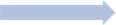 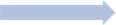 gamintojai ir/ar importuotojai tiekia prekybos įmonėms prekes, įpakuotas į daugkartinę pakuotę, kuriai taikoma užstato sistema;prekybos įmonės gamintojui ir/ar importuotojui sumoka už daugkartinę pakuotę nustatytą užstatą; prekybos įmonės, tiekdamos daugkartinėje pakuotėje įpakuotas prekes vartotojams, šių prekių pardavimo dokumente kartu su kaina atskirai nurodo šiai pakuotei nustatytą` užstatą;vartotojai sumoka prekybos įmonei prekių pardavimo dokumente nurodytą kainą už prekę ir užstatą už daugkartinę pakuotę;vartotojai daugkartinę pakuotę grąžina prekybos įmonėms;prekybos įmonės grąžina vartotojams jų sumokėtą užstatą už daugkartinę pakuotę;prekybos įmonės iš vartotojų priimtą daugkartinę pakuotę grąžina gamintojui ir/ar importuotojui;gamintojas ir/ar importuotojas už prekybos įmonių sugrąžintą pakuotę grąžina jų sumokėtą užstatą.4. Jeigu prekių gamintojui ir importuotojui per 12 mėnesių negrąžinama pakuotė, kurioje įpakuota tiekiama prekė ir dėl kurios yra pardavėjo ir pirkėjo susitarimas grąžinti pardavėjui pakuotę, arba negrąžinama daugkartinė pakuotė (pvz., alaus stiklinių 0,5 l talpos buteliai), kuriai pagal PPATĮ nuostatas privalo būti taikoma užstato sistema, tai tokiu atveju prekių gamintojai ir/ar importuotojai ataskaitinio laikotarpio pabaigai turi nustatyti negrąžintos pakuotės kiekius (jeigu dėl užstatinės taros vienodumo nėra įmanoma nustatyti, kuri konkrečiai tara yra grąžinama, laikoma, kad pirmiausia grąžinama seniausiai parduotų prekių tara) ir už negrąžintą pakuotę gauto užstato sumą. Šia suma gamintojas ir/ar importuotojas PVM deklaracijoje turi padidinti patiektų prekių apmokestinamąją vertę ir apskaičiuoti pardavimo PVM, kaip už parduotą pakuotę (arba prarastos pakuotės kiekiui patikslinti PVM atskaitą, kai ši pakuotė pas gamintojus apskaitoma kaip ilgalaikis turtas). 1 pavyzdysJeigu ataskaitinio laikotarpio pabaigai nustatoma, kad gamintojui ir importuotojui  daugkartinės pakuotės grąžinama daugiau, nei už ją gauta užstato, tai gamintojas ir/ar importuotojas ataskaitinio laikotarpio pabaigai turi nustatyti didesnį grąžintos pakuotės kiekį ir užstato sumą, kurią turėjo gauti už šią pakuotę. Šia suma gamintojas ir/ar importuotojas PVM deklaracijoje turi sumažinti patiektų prekių apmokestinamąją vertę ir nuo šios vertės apskaičiuota pardavimo PVM suma sumažinti pardavimo PVM sumą. 2 pavyzdysGamintojai ir/ar importuotojai kreditinių PVM sąskaitų faktūrų, kuriomis negrąžintos pakuotės verte konkrečiam prekių pirkėjui (prekybos įmonei) būtų patikslinama patiektų prekių apmokestinamoji vertė, išrašyti nereikia. Prekybos įmonės, pardavusios gyventojams į daugkartinę pakuotę supakuotas prekes ir neapskaičiavusios PVM nuo už pakuotę paimto užstato, PVM nuo šio užstato neturi apskaičiuoti net ir tuo atveju, jeigu gyventojas jam negrąžina už užstatą perduotos pakuotės.5. Jeigu daugkartinė pakuotė, kurios vertė buvo įskaityta į apmokestinamąją tiekiamos prekės vertę, vėliau grąžinama, o pakuotę grąžinančiam asmeniui grąžinama arba priklauso grąžinti pakuotės vertę atitinkančią sumą, apmokestinamoji prekės vertė mažinama tiek, kokia yra grąžintos pakuotės vertė. Toks apmokestinamosios vertės mažinimas įforminamas išrašytais kreditiniais dokumentais.	1 pavyzdys6. Kai gamintojai ir importuotojai tiekia Lietuvos Respublikos vidaus rinkai alų, alaus kokteilius, sidrą, kriaušių sidrą, vaisių vyną, vaisių vyno kokteilius, vaisių vyno gėrimus, kitus fermentuotus gėrimus, alkoholinius kokteilius ir nealkoholinius gėrimus (gaiviuosius gėrimus, stalo vandenį, girą), natūralų mineralinį vandenį, šaltinio vandenį, fasuotą geriamąjį vandenį, sultis, nektarą, supakuotus į stiklinę, plastikinę, metalinę prekinę vienkartinę pakuotę, kurios talpa didesnė negu viena dešimtoji litro, bet mažesnė negu trys litrai, tai nuo 2016 m. vasario 1 d. jie privalo taikyti vienkartinės pakuotės užstato sistemą. Šios sistemos esmė yra tokia:Pateikiame supaprastintą vienkartinės pakuotės ir jos užstato judėjimo schemą: gamintojai ir/ar importuotojai tiekia prekybos įmonėms prekes, įpakuotas į vienkartinę pakuotę, kuriai taikoma užstato sistema;prekybos įmonės gamintojui ir/ar importuotojui sumoka už vienkartinę pakuotę nustatytą užstatą; paimtą užstatą gamintojai ir importuotojai perveda užstato už vienkartines pakuotes sistemos administratoriui (toliau – Administratorius);prekybos įmonės, tiekdamos vienkartinėje pakuotėje įpakuotas prekes vartotojams, šių prekių pardavimo dokumente kartu su kaina atskirai nurodo šiai pakuotei nustatytą` užstatą;vartotojai sumoka prekybos įmonei prekių pardavimo dokumente nurodytą kainą už prekę ir užstatą už vienkartinę pakuotę;vartotojai grąžina vienkartinės pakuotės atliekas prekybos įmonėms (pvz., per prekybos įmonėse įrengtus taromatus);prekybos įmonės vartotojams grąžina jų sumokėtą užstatą už vienkartinės pakuotės atliekas;prekybos įmonės iš vartotojų priimtas vienkartinės pakuotės atliekas perduoda Administratoriui;Administratorius prekybos įmonėms grąžina jų sumokėtą užstatą už vienkartinę pakuotę;.Administratorius sugrąžintas vienkartinės pakuotės atliekas surūšiuoja ir parduoda atliekų perdirbimo įmonėms. atliekų perdirbimo įmonės Administratoriui sumoka atlygį už jo patiektas vienkartinės pakuotės atliekas. Ši vienkartinės pakuotės užstato sistema taikoma pakuotei, kuri yra pažymėta pakuotės gamintoją ar importuotoją identifikuojančiu brūkšniniu kodu. Kai taikoma vienkartinės pakuotės užstato sistema, tai į vienkartinę pakuotę įpakuotos prekės apmokestinamąją vertę, kuo kurios apskaičiuojamas PVM, yra įtraukiama ir vienkartinės pakuotės vertė. Užstato už vienkartinę pakuotę vertė į tiekiamų prekių apmokestinamąją vertę, nuo kurios apskaičiuojamas PVM, netraukiama. Tačiau nurodant pirkėjui galutinę prekės kainą, kartu su ja atskirai turi būti nurodyta ir užstato už vienkartinę pakuotę vertė. 1 pavyzdysGamintojo ir/ar importuotojo Administratoriui pervedamas užstatas nėra PVM objektas. Administratoriaus gamintojui ir/ar importuotojui teikiamos užstato administravimo paslaugos, taip pat vienkartinės pakuotės atliekos, kurias Administratorius tiekia atliekų perdirbėjams yra PVM objektas. Šių paslaugų bei prekių apmokestinamoji vertė, nuo kurios turi būti skaičiuojamas PVM, sudaro už šias paslaugas ir prekes gautas (gautinas) atlygis be PVM. Nepanaudoto užstato suma, susidariusi pas Administratorių, PVM tikslais nelaikoma atlygiu už Administratoriaus teikiamas paslaugas ir nėra PVM objektas. 1 pavyzdys(PVMĮ 15 str. 8 d. komentaras pakeistas pagal VMI prie FM 2016-01-28 raštą Nr. (18.2-31-2 E) RM-1967).9. Jeigu tiekiant prekę arba teikiant paslaugą yra numatyta, kad pirkėjas privalo mokėti palūkanas (už atidėtą atlyginimo terminą, taip pat finansinės nuomos (lizingo) atveju ir pan.), kurių dydis yra aiškiai nurodytas sutartyje, tokių palūkanų suma į tiekiamos prekės ar teikiamos paslaugos apmokestinamąją vertę neįskaitoma. Tokiu atveju, taikant šio Įstatymo nuostatas, laikoma, kad yra sudaryti du sandoriai: pagrindinis - prekės tiekimo arba paslaugos teikimo sandoris ir papildomas - paskolos suteikimo sandoris, kurio apmokestinamąją vertę sudaro nurodytosios palūkanos.Komentaras1. Kai sandoriuose dėl prekių tiekimo ir paslaugų teikimo yra numatytas ir kreditavimo elementas (t. y. kai sandoriuose už atidėtą atlyginimo terminą, taip pat finansinės nuomos (lizingo) atveju ir pan.), laikoma, kad yra sudaryti du sandoriai: 1.1. pagrindinis - prekės tiekimo arba paslaugos teikimo sandoris, kurio apmokestinamąją vertę sudaro atlygis, kurį gavo arba turi gauti prekių tiekėjas ar paslaugos teikėjas arba jo vardu trečiasis asmuo už patiektas prekes ar suteiktas paslaugas;1.2. papildomas - paskolos suteikimo sandoris, kurio apmokestinamąją vertę sudaro nurodytosios palūkanos.1 pavyzdys10. Apmokestinamoji vertė šio Įstatymo 9 straipsnio 2 dalyje nurodytais prekių tiekimo arba paslaugų teikimo atvejais yra ta vertė, kokios vertės nuosavybės teisės objektas yra perduodamas. Apmokestinamoji vertė šio Įstatymo 9 straipsnio 3 dalyje nurodytais prekių tiekimo arba paslaugų teikimo atvejais yra ta nuosavybės teisės objekto vertės dalis, nuo kurios turėtų būti tikslinama PVM atskaita šio Įstatymo VIII skyriaus nustatyta tvarka. Komentaras1. Pagal Pridėtinės vertės mokesčio įstatymo 9 str. 2 dalies nuostatas bet kokio nuosavybės teisės objekto perdavimas, kai jis perduodamas kaip juridinio asmens dalyvio turtinis įnašas, o šio nuosavybės teisės objekto (o jeigu jis pasigamintas, - jam pasigaminti sunaudotų prekių ir (arba) paslaugų) pirkimo ir (arba) importo PVM ar jo dalis buvo jį perduodančio PVM mokėtojo įtrauktas į PVM atskaitą, laikomas prekių tiekimu už atlygį (kai perduodamas objektas, kuris  šiame Įstatyme laikomas preke) arba paslaugų teikimu už atlygį (kai perduodamas objektas, kuris šiame Įstatyme preke nelaikomas).Apmokestinamoji vertė tuo atveju, kai turtas perduodamas kaip juridinio asmens dalyvio turtinis įnašas, yra ta vertė, kokios vertės nuosavybės teisės objektas yra perduodamas, t. y. vertės, užfiksuotos atitinkamuose perdavimo dokumentuose (atsižvelgiant į tai, kad toks nuosavybės objekto perdavimo atvejis prilyginamas prekių tiekimui (paslaugų teikimui) už atlygį, apmokestinamąja verte laikytina ta vertė, kuriai ekvivalentišką atlygį būtų galima gauti perduodant šį nuosavybės objektą rinkoje). Tokia vertė perduodant turtinį įnašą paprastai nustatoma turto vertintojų.1 pavyzdys2. Pagal Pridėtinės vertės mokesčio įstatymo 9 str. 3 dalį bet kokio nuosavybės teisės objekto perdavimas dėl juridinio asmens PVM mokėtojo pasibaigimo reorganizavimo būdu, kai šio nuosavybės teisės objekto (o jeigu jis pasigamintas, - jam pasigaminti sunaudotų prekių ir (arba) paslaugų) pirkimo ir (arba) importo PVM ar jo dalis buvo įtraukta į pasibaigiančio PVM  mokėtojo PVM atskaitą, laikomas prekių tiekimu už atlygį (kai perduodamas objektas, kuris šiame Įstatyme laikomas preke) arba paslaugų teikimu už atlygį (kai perduodamas objektas, kuris šiame Įstatyme preke nelaikomas). Prekių ir paslaugų apmokestinamoji vertė tuo atveju, kai nuosavybės teisės objektas perduodamas dėl juridinio asmens PVM mokėtojo pasibaigimo reorganizavimo būdu, yra ta nuosavybės teisės objekto vertės dalis, nuo kurios turėtų būti tikslinama PVM atskaita šio Įstatymo VIII skyriaus nustatyta tvarka, t. y. yra vertė, nuo kurios PVM mokėtojas privalėtų atlikti PVM atskaitos tikslinimus tuo atveju, jeigu jis nebūtų reorganizuojamas, o tiesiog išsiregistruotų iš PVM mokėtojų.1 pavyzdys 11. Apmokestinamoji vertė šio Įstatymo 9 straipsnio 4 dalyje nurodytu atveju yra visa pastato (statinio) esminio pagerinimo darbų vertė (kai pastato (statinio) esminis pagerinimas perduodamas jo savininkui iš karto užbaigus darbus) arba jos dalis, atitinkanti metų skaičių, likusį iki šiame Įstatyme nustatyto PVM atskaitos tikslinimo termino pabaigos (kai pastato (statinio) esminis pagerinimas perduodamas jo savininkui vėliau).Komentaras	1. Pagal Pridėtinės vertės mokesčio įstatymo 9 straipsnio 4 dalį iš esmės pagerinto pastato (statinio), naudoto kitais pagrindais negu nuosavybės teise, grąžinimas jo savininkui nepasibaigus šiame Įstatyme nustatytam PVM atskaitos tikslinimo laikotarpiui laikomas prekės tiekimu už atlygį, jeigu pastatą (statinį) pagerinęs PVM mokėtojas tokiam pagerinimui sunaudotų prekių ir (arba) paslaugų pirkimo ir (arba) importo PVM ar jo dalį buvo įtraukęs į PVM atskaitą. Šalys turi teisę susitarti, kad pastato (statinio) esminis pagerinimas bus laikomas patiektu pastato (statinio) savininkui ne grąžinimo metu, o iš karto baigus pagerinimo darbus. Tokiu atveju tokį pagerinimą atlikusiam PVM mokėtojui dėl šio pastato (statinio) netaikomos šio Įstatymo nuostatos, susijusios su ilgalaikio materialiojo turto pasigaminimu.  Šiuo atveju grąžinamo jo savininkui pastato (statinio) ar jo dalies esminio pagerinimo apmokestinamoji vertė yra visa pastato (statinio) esminio pagerinimo darbų vertė.1 pavyzdys2. Tuo atveju, kai pastatas (statinys) arba jo dalis, kuriam buvo atliktas esminis pagerinimas, jo savininkui grąžinamas ne iš karto po esminio pastato pagerinimo, bet vėliau, tačiau dar nepasibaigus šiame Įstatyme nustatytam PVM atskaitos tikslinimo laikotarpiui (t. y. nepraėjus 10 metų po esminio pastato pagerinimo), tai pastato (statinio) ar jo dalies esminio pagerinimo apmokestinamoji vertė bus esminio pagerinimo darbų vertės dalis, atitinkanti metų skaičių, likusį iki šiame Įstatyme nustatyto PVM atskaitos tikslinimo termino pabaigos. 1 pavyzdys12. Šio straipsnio nuostatos netaikomos šio Įstatymo XII skyriuje nurodytais atvejais, kai tiekiamų prekių ir teikiamų paslaugų apmokestinamoji vertė yra marža, apskaičiuota tame skyriuje nustatyta tvarka. 	Komentaras1. Šio straipsnio nuostatos netaikomos, kai apmokestinamoji vertė apskaičiuojama kaip marža (žiūr. 102, 106, 107 straipsnių komentarą).13. Prekių įsigijimo iš kitos valstybės narės atveju apmokestinamoji vertė apskaičiuojama laikantis tų pačių šiame straipsnyje nustatytų taisyklių, kurias taikant apmokestinamoji vertė nustatoma prekių tiekimo šalies teritorijoje atveju. Šio Įstatymo 4-1  straipsnio 3 ir 4 dalyse nurodytais atvejais apmokestinamoji vertė yra nurodytų prekių įsigijimo vertė , t. y. pirkimo kaina (išskyrus patį PVM) arba pasigaminimo savikaina (išskyrus patį PVM). Jeigu prekė buvo naudota apmokestinamojo asmens ekonominėje veikloje, apmokestinamoji vertė lygi tos prekės įsigijimo vertės daliai, apskaičiuotai atsižvelgiant į tai, kiek prekės yra sunaudota apmokestinamojo asmens ekonominėje veikloje  apmokestinimo momentu. Jeigu įsigyjama prekė, kurios atžvilgiu kitoje valstybėje narėje buvo nutrauktas šio Įstatymo 53 straipsnio 1 dalyje nurodytų aplinkybių taikymas ir tai nebuvo pagrindas atsirasti prievolei toje valstybėje narėje apskaičiuoti importo PVM, į įvežamos prekės apmokestinamąją vertę įtraukiamos ir paslaugos, kurios kitoje valstybėje narėje buvo apmokestintos taikant 0 procentų PVM tarifą ar neapmokestintos PVM dėl nuostatų, iš esmės tolygių šio Įstatymo 53 straipsnio nuostatoms dėl paslaugų apmokestinimo taikant 0 procentų PVM tarifą, ir neįtrauktos į prekių įsigijimo vertę.Komentaras	1. Iš kitos valstybės narės įsigytų prekių apmokestinamoji vertė, nuo kurios turi būti  apskaičiuojamas įsigytų prekių pardavimo PVM, nustatoma laikantis tų pačių taisyklių, kaip ir apskaičiuojant šalies teritorijoje tiekiamų prekių apmokestinamąją vertę. Šių įsigytų prekių apmokestinamąją vertę, nuo kurios turi būti apskaičiuojamas įsigytų prekių pardavimo PVM, sudaro atlygis (išskyrus valstybės narės PVM mokėtojo apskaičiuotą PVM), kurį prekių pirkėjas už įsigyjamas prekes turi sumokėti prekių tiekėjui arba jo vardu trečiajam asmeniui už jų patiektas prekes. Reikia atkreipti dėmesį, kad į apmokestinamąją vertę visais atvejais įtraukiami visi mokesčiai ir rinkliavos (išskyrus patį PVM), su prekės tiekimu susijusių ir pirkėjui tenkančių išlaidų (tokių kaip: pakavimo, transportavimo, draudimo ir kitų) vertė, bet kokios subsidijos ar dotacijos, turinčios įtakos galutinei prekės kainai.1 pavyzdys2 pavyzdysUAB, ne PVM mokėtoja, einamaisiais kalendoriniais metais vieno sandorio metu iš Švedijos kompanijos už 15 000 eurų įsigijo įrengimus (praėjusiais kalendoriniais metais bendrovė iš valstybių narių prekių įsigijusi nebuvo). Kadangi UAB negalėjo nurodyti savo PVM mokėtojos kodo, tai Švedijos kompanija PVM sąskaitoje faktūroje papildomai apskaičiavo 25 proc. ,,švedišką“ PVM – 3750 eurų.Tokiu atveju UAB prekių įsigijimo kaina iš Švedijos kompanijos sudarys 18 750 eurų, Tai reikštų, kad UAB einamaisiais metais įsigijo prekių daugiau kaip už 14 000 eurų ( t. y. be švediško PVM įsigijo prekių už 15 000 eurų). Dėl to, vadovaujantis PVM įstatymo 711 straipsnio nuostatomis jam atsiranda prievolė registruotis PVM mokėtoju ir apskaičiuoti įsigytų prekių pardavimo PVM. Šiuo atveju apmokestinamoji vertė, nuo kurios turi būti apskaičiuojamas PVM, sudarys 15 000 eurų (t. y. prekių įsigijimo kaina be “švediško” PVM). 3 pavyzdysUAB, PVM mokėtoja, iš Estijos PVM mokėtojo įsigijo baldus už 3000 eurų. Estijos PVM mokėtojas, žinodamas, kad turės prekių išgabenimą į kitą valstybę narę patvirtinančius dokumentus ir galėdamas įrašyti į PVM sąskaitą faktūrą Lietuvos PVM mokėtojo kodas baldams taiko 0 (nulinį) PVM tarifą. UAB baldus atgabena Estijos įmonė savo transportu, tačiau šių transportavimo paslaugų vertės į tiekiamų prekių kainą neįtraukia. Tačiau baldų pirkimo sutartyje numatyta, kad pardavėjo patirtas baldų transportavimo išlaidas (500 eurų) turi kompensuoti baldų pirkėjas. Tokiu atveju baldų įsigijimo kaina, nuo kurios UAB turi skaičiuoti įsigytų prekių pardavimo PVM, sudaro baldų pirkimo kaina ir pardavėjo patirtos, tačiau pirkėjo kompensuojamos baldų transportavimo išlaidos ir sudaro 3500 eurų (3000+500).2. Pagal komentuojamo įstatymo 4-1 straipsnio 3 ir 4 dalių nuostatas prekių įsigijimu iš kitos valstybės narės už atlygį taip pat laikomas :	2.1. apmokestinamojo asmens disponuojamų prekių įsivežimas iš vienos valstybės narės verslo tikslais į Lietuvą, kai prekes taip įsiveža pats apmokestinamasis asmuo ar jo užsakymu kitas asmuo (išskyrus atvejus, kai įsivežtos prekės atitinka 5-1 straipsnio 2 dalies sąlygas, žiūr. komentuojamo įstatymo 5-1 straipsnio 2 dalies komentarą);2.2. atgabentų į šalies teritoriją prekių, kurios įsigijimo metu nebuvo apmokestintos PVM bendra kurioje nors iš valstybių narių nustatyta tvarka, paskyrimas naudoti Šiaurės Atlanto Sutarties Organizacijos šalių karinėms pajėgoms ar jas lydintiems civiliams darbuotojams, jeigu pagal šio Įstatymo 40 straipsnio 3 dalies nuostatas tokios prekės negalėtų būti atleistos nuo importo PVM, jei jos būtų importuotos (žiūr. komentuojamo įstatymo 40 straipsnio 3 dalies nuostatas).Tokių prekių įsigijimas yra PVM objektas, o šių prekių apmokestinamoji vertė, nuo kurios turi būti apskaičiuojamas įsigytų prekių pardavimo PVM, yra prekių įsigijimo vertė, t. y. pirkimo kaina (išskyrus patį PVM) arba pasigaminimo savikaina (išskyrus patį PVM).1 pavyzdysLenkijos įmonė A, PVM mokėtoja, į Lietuvą įsiveža statybines medžiagas už 20 000 eurų (be PVM), kurias ketina panaudoti objektų statybai. Lenkijos įmonė A Lietuvoje yra įsiregistravusi PVM mokėtoja, turi Lietuvoje suteiktą PVM mokėtojo kodą. Lenkijos įmonė turės apskaičiuoti įsigytų prekių pardavimo PVM Lietuvoje. Šiuo atveju įsigytų prekių apmokestinamoji vertė yra prekių įsigijimo vertė, t. y. pirkimo kaina (išskyrus patį PVM), nurodyta PVM sąskaitoje faktūroje - 20 000 eurų. 2 pavyzdysBaldus gaminanti Latvijos įmonė A, PVM mokėtoja, dalį pagamintų baldų įsivežė į Lietuvoje esantį sandėlį, kur numato juos parduoti Lietuvos prekybos įmonėms, PVM mokėtojoms. Tarkim į Lietuvą įvežtų baldų pasigaminimo savikaina (išskyrus patį PVM) sudarė 30 000 eurų. Latvijos padalinys Lietuvoje yra įsiregistravęs PVM mokėtoju ir turi Lietuvoje suteiktą PVM mokėtojo kodą, kurį įmonė A nurodo išrašytoje gabenamų baldų PVM sąskaitoje faktūroje. Šiuo atveju Latvijos padalinio Lietuvoje iš įmonės A įsigyti baldai yra PVM objektas, o jų apmokestinamoji vertė yra baldų pasigaminimo savikaina ir sudaro 30 000 eurų. 3. Jeigu šio straipsnio 13 dalies komentaro 2 punkte nurodytais atvejais į Lietuvą iš valstybės narės įvežamos prekės buvo naudotos valstybės narės apmokestinamojo asmens – prekės tiekėjo ekonominėje veikloje, tai tokios prekės apmokestinamoji vertė yra lygi tos prekės įsigijimo vertės daliai, apskaičiuotai atsižvelgiant į tai, kiek prekės yra sunaudota apmokestinamojo asmens ekonominėje veikloje apmokestinimo momentu. Ši nepanaudota apmokestinamojo asmens ekonominėje veikloje turto vertės dalis nustatoma analogiškai kaip paaiškinta šio straipsnio 2 dalies komentaro 3 punkte.	3 pavyzdysLatvijos įmonė A, PVM mokėtoja, Lietuvoje turinti padalinį, Lietuvoje įsiregistruoja PVM mokėtoja. Latvijos įmonė A į savo padalinį Lietuvoje įsiveža naudotą gamybinę įrangą ir šiai įrangai išrašo PVM sąskaitą faktūrą. Minėtą įrangą įmonė A buvo įsigijusi už 50 000 eurų (kaina be PVM) ir savo veikloje naudojo 2 metus. Tarkime, į Lietuvą persivežtų įrengimų nepanaudota Latvijos įmonės A ekonominėje veikloje vertė apmokestinimo momentu, t, y, PVM sąskaitos išrašymo dieną, sudaro –  30 000 eurų. Ši vertė laikoma įvežtų įrengimų apmokestinamąja verte, nuo kurios apskaičiuojamas pardavimo PVM.4. Kai iš ES valstybės narės Lietuvoje įsigyjamos prekės, kurios ES valstybėje buvo apmokestintos 0 proc. PVM tarifu arba neapmokestintos PVM, suteikiant teisę į PVM atskaitą (pagal Lietuvos PVM įstatymą – taikomas 0 proc. PVM tarifas) dėl to, kad toje šalyje prekės buvo: 4.1. patiektos laikinai saugoti muitinės prižiūrimose laikino prekių saugojimo vietose;4.2. įvežtos į laisvąją zoną arba padedamos į laisvąjį sandėlį arba4.3. joms buvo įforminta muitinio sandėliavimo, muitinės prižiūrimo perdirbimo ar laikinojo įvežimo perdirbti neapmokestinant importo muitais muitinės procedūra;4.4. patiektos į PVM lengvatų sandėlį;4.5. joms taikoma laikinojo įvežimo visiškai atleidžiant nuo importo muitų, išorinio tranzito muitinės procedūra ar vidinio tranzito procedūra,ir toje ES valstybėje narėje šių aplinkybių taikymas buvo nutrauktas, o prekės buvo išgabentos į Lietuvą, tai tokių prekių įsigijimas Lietuvoje yra PVM objektas. Šiuo atveju į prekių apmokestinamąją vertę įtraukiama ir paslaugų (tokių kaip atstovavimo, prekių tvarkymo, pakavimo ir pan.), kurios buvo suteiktos ES valstybėje narėje tuo metu, kai prekėms buvo taikomos minėtos aplinkybės, ir kurios toje valstybėje narėje buvo neapmokestinamos ar apmokestintos 0 (nuliniu) PVM tarifu, vertė (jei šių paslaugų vertė nebuvo įtraukta į prekių apmokestinamąją vertę).14. Kai asmenims, kurie nėra apmokestinamieji asmenys, kaip jie suprantami šio Įstatymo 13 straipsnyje, teikiamos prekių vežimo tarp valstybių narių paslaugos ir dalis vežimo maršruto eina per Europos Sąjungos teritorijai nepriklausančius vandenis, apmokestinamoji paslaugos vertė sumažinama dalimi, proporcinga tai maršruto daliai visame maršrute (Pakeista pagal įstatymo redakciją Nr. XI-1187).	Komentaras	1. Kai asmenims, kurie nėra apmokestinamieji asmenys, kaip jie suprantami šio Įstatymo 13 straipsnyje, prekių vežimo paslaugos teikiamos tarp valstybių narių ir dalis maršruto eina per Europos Sąjungos teritorijai nepriklausančius vandenis, tai apmokestinamoji paslaugos vertė sumažinama dalimi, proporcinga maršruto daliai, einančiai per Europos Sąjungos teritorijai nepriklausančius vandenis, visame maršrute.1 pavyzdysLietuvos kompanija A, PVM mokėtoja, gavo užsakymą laivu iš Vokietijos gyventojo nugabenti krovinį maršrutu: Klaipėda – Liubekas (Vokietija). Už šią vežimo paslaugą Vokietijos gyventojas įsipareigojo sumokėti 2000 eurų. (be PVM). Tarkim šio maršruto ilgis – 1000 km., maršruto dalis, einanti per Europos Sąjungos teritorijai nepriklausančius vandenis, sudaro 200 km arba 20 proc. visame maršrute. Šia dalimi sumažinama vežimo paslaugų apmokestinamoji vertė ir ji sudaro –1600 eurų [2000- [(2000 x20):100]).15. Importuojamų prekių apmokestinamoji vertė, nuo kurios skaičiuojamas importo PVM, apskaičiuojama prie šių prekių muitinės vertės, nustatytos vadovaujantis Muitinės kodeksu ir jo taikymą reglamentuojančiais teisės aktais (o Europos Sąjungos prekių, kurių įvežimas į Europos Sąjungos teritoriją laikomas importu, atveju – prie prekių vertės, nustatytos pagal Muitinės kodekso ir jo taikymą reglamentuojančių teisės aktų nuostatas dėl prekių muitinės vertės nustatymo), papildomai pridedant šias sumas (jeigu jos nėra įtrauktos į šių prekių muitinę vertę):(15 str. 15 dalis pakeista pagal įstatymo redakciją Nr. XI-1187, 2010-11-30).1) už šias prekes sumokėtus arba sumokėtinus ne Europos Sąjungoje ar ne Lietuvos Respublikoje nustatytus muitus, mokesčius ir kitas įmokas, taip pat Europos Sąjungoje už šias prekes nustatytus importo muitus, Europos Sąjungoje ar Lietuvos Respublikoje nustatytus mokesčius ir kitas įmokas (išskyrus patį PVM);KomentarasImportuojamų prekių apmokestinamoji vertė, nuo kurios skaičiuojamas importo PVM, apskaičiuojama prie nustatytosios prekių muitinės vertės papildomai pridedant šias sumas (jeigu jos nėra įtrauktos į šių prekių muitinę vertę): už šias prekes sumokėtus arba mokėtinus ne Europos Sąjungos ar ne Lietuvos Respublikoje nustatytus muitus (pvz., eksporto muitus, nustatytus eksporto valstybės), mokesčius ir kitas įmokas, taip pat Europos Sąjungos už šias prekes nustatytus importo muitus, Europos Sąjungos ar Lietuvos Respublikoje nustatytus mokesčius ir kitas įmokas (išskyrus patį PVM) – muitus, akcizus ir pan., įvairias rinkliavas (pvz., valstybės rinkliavas už įvairių licencijų, leidimų išdavimą), taip pat institucijoms mokamas įmokas už prekių tikrinimus arba už teisės aktų nustatytų pažymų išdavimą arba prekių tyrimo atlikimą ir pan., kitų paslaugų įmokas, kai šios rinkliavos ir įmokos yra susijusios su prekių importavimu.Importuojamų prekių muitinė vertė yra nustatoma vadovaujantis 1992 m. spalio 12 d. Tarybos reglamento (EBB) Nr. 2913/92, nustatančio Bendrijos muitinės kodeksą, 29–36 straipsniais, taip pat 1993 m. liepos 2 d. Komisijos reglamento (EEB) Nr. 2454/93, nustatančio Bendrijos muitinės kodekso įgyvendinimo nuostatas, 141–181a straipsniais bei Muitinės departamento generalinio direktoriaus įsakymais: 2004 m. gruodžio 29 d. Nr. 1B-1199 „Dėl Prekių sandorio vertės patikslinimo, jų gabenimo, draudimo, krovimo bei tvarkymo išlaidomis instrukcijos patvirtinimo“, 2004 m. gruodžio 20 d. Nr. 1B-1150 „Dėl Turto vertintojų arba ekspertų išvadų naudojimo, nustatant prekių muitinę vertę, taisyklių patvirtinimo“, 2009 m. birželio 26 d. Nr. 1B-361 „Dėl Importuojamų naudotų transporto priemonių muitinio įvertinimo taisyklių patvirtinimo“ ir kt. (įsakymus galima rasti Muitinės departamento interneto svetainėje adresu: http://www.cust.lt/lt/rubric?rubricID=372,o reglamentus adresu: http://www.cust.lt/lt/rubric?rubricID=450, be to, Bendrijos teisės aktų paieškai galima naudotis nemokama paieškos sistema EURLEX adresu: http://europa.eu.int/eur-lex/).	Importuojamų prekių PVM apmokestinamoji vertė apskaičiuojama atitinkamoje muitinės deklaracijoje importo PVM apmokestinimo momentu – šios deklaracijos muitinėje priėmimo (Bendrijos muitinės kodekso 201 straipsnio 2 dalis) ir prievolės apskaičiuoti importo PVM atsiradimo momentu. Apie importo PVM apmokestinimo momentą žr. šio komentuojamo įstatymo 14 straipsnio 12 ir 13 dalių komentarą. Apie importo PVM apskaičiavimą žr. šio komentuojamo įstatymo 93 straipsnio komentarą.	Jeigu importo PVM apmokestinimo momentu ir prievolės apskaičiuoti importo PVM atsiradimo momentu nebuvo žinomi tikslūs importuojamų prekių PVM apmokestinamosios vertės kai kurie elementai (t. y. kai sumos, kurios turi būti įtrauktos į importuojamų prekių PVM apmokestinamąją vertę, bus žinomos vėliau), importo PVM apmokestinamoji vertė asmens prašymu perskaičiuojama (taisoma) po prekių išleidimo į laisvą apyvartą. Taip pat po prekių išleidimo importuojamų prekių PVM apmokestinamoji vertė perskaičiuojama (taisoma) ir muitinės iniciatyva, kai, vadovaujantis Bendrijos muitinės kodekso 78 straipsnio nuostatomis, muitinės atlikto muitinės deklaracijoje pateiktų duomenų tikrinimo metu nustatoma, kad joje pateikti duomenys yra netikslūs ar neteisingi. Apie importo PVM perskaičiavimą (taisymą) žr. šio komentuojamo įstatymo 93 straipsnio komentarą.1 pavyzdys2) išlaidų, susijusių su prekių vežimu (įskaitant papildomas vežimo paslaugas) bei draudimu, dydį, taip pat sumokėtus ar sumokėtinus komisinius už atstovavimą ir prekių pakavimo vertę, jeigu visos nurodytosios išlaidos susijusios su prekių atgabenimu į pirmąją paskirties vietą šalies teritorijoje. Taikant šias nuostatas, pirmąja paskirties vieta šalies teritorijoje laikoma vežimo dokumentuose nurodyta prekių pristatymo vieta arba, jeigu prekių pristatymo vieta nenurodyta, pirmoji jų įvežimo į šalies teritoriją vieta;KomentarasApskaičiuojant importuojamų prekių PVM apmokestinamąją vertę, prie nustatytosios prekių muitinės vertės pridėjus 1 punkte nurodytas sumas, taip pat reikia pridėti išlaidų, susijusių su prekių vežimu (įskaitant papildomas vežimo paslaugas) bei draudimu, dydį, taip pat sumokėtus ar sumokėtinus komisinius už atstovavimą ir prekių pakavimo vertę, jeigu visos nurodytosios išlaidos susijusios su prekių atgabenimu į pirmąją paskirties vietą šalies teritorijoje (jeigu jos nėra įtrauktos į šių prekių muitinę vertę). Taikant šias nuostatas, pirmąja paskirties vieta šalies teritorijoje laikoma vežimo dokumentuose nurodyta prekių pristatymo vieta arba, jeigu prekių pristatymo vieta nenurodyta, pirmoji jų įvežimo į šalies teritoriją vieta.	Į importuojamų prekių PVM apmokestinamąją vertę įskaitomų papildomų vežimo paslaugų rūšys (pakrovimas, iškrovimas, krovinių tvarkymas, prekių transportavimo stacionariuoju transportu organizavimas ir kitos pagalbinės paslaugos, būdingos vežant krovinius tam tikromis transporto priemonėmis ar stacionariuoju transportu) yra nurodytos komentuojamo įstatymo 13-1 straipsnio 4 dalyje ir jos komentaruose. 	Prekės PVM įstatymo tikslais ir prekių vežimo sąvokų apibrėžimai ir išaiškinimai yra pateikti atitinkamai šio komentuojamo įstatymo 2 straipsnio 22 ir 26 dalyse bei jų komentaruose.	Tais atvejais, kai prekių nenumatyta gabenti į kitą importo PVM apmokestinimo momentu žinomą paskirties vietą Europos Sąjungos teritorijoje, papildomų vežimo paslaugų (vagonų buvimas stoties keliuose, vagonų varymas į krovos barus, naudojimas privažiuojamuosiuose keliuose, krovinio saugojimas, tuščių vagonų gražinimas po iškrovos, transporto prastovos, krovos darbai, ir kt.), kurios teikiamos jau po prekių atgabenimo į pirmąją paskirties vietą šalies teritorijoje, vertė prie importuojamų prekių PVM apmokestinamosios vertės nepridedama. Tais atvejais, kai importo PVM apmokestinimo momentu nėra žinoma paslaugų, susijusių su prekių vežimu (įskaitant papildomas vežimo paslaugas) į paskirties vietą, vertė arba tais atvejais, kai prekės gabenamos nemokamai arba pirkėjo transportu, vadovaujantis 1993 m. liepos 2 d. Komisijos reglamento (EEB) Nr. 2454/93, nustatančio Bendrijos muitinės kodekso įgyvendinimo nuostatas, 164 straipsnio c punktu, išlaidų, susijusių su prekių vežimu, dydis, apskaičiuojamos remiantis transporto tarifais, paprastai taikomais gabenant tos pačios rūšies transporto priemonėmis, o jeigu tikslesnių duomenų apie šiuos tarifus nėra, – naudojantis Statistikos departamento prie Lietuvos Respublikos Vyriausybės pateiktais Muitinės departamentui duomenimis apie transporto įmonių vidutines pajamas iš tarptautinio prekių gabenimo, vadovaujantis Prekių sandorio vertės patikslinimo jų gabenimo, draudimo, krovimo ir tvarkymo išlaidomis instrukcijos, patvirtintos Muitinės departamento generalinio direktoriaus 2004 m. gruodžio 29 d. įsakymu Nr. 1B-1199, 14 punktu. Statistikos departamento prie Lietuvos Respublikos Vyriausybės teikiamus duomenis apie transporto įmonių tarptautinius vežimus galima rasti Muitinės departamento interneto svetainėje adresu: http://www.cust.lt/lt/article?articleID=6475Importuojamų prekių PVM apmokestinamajai vertei nustatyti ir jai pagrįsti importuotojas muitinei importo PVM apmokestinimo momentu (importo deklaracijos priėmimo muitinėje momentu) turi pateikti paslaugų, įskaitant vežimą ir papildomas vežimo paslaugas, kai šios paslaugos yra susijusios su prekių importavimu Europos Sąjungos teritorijoje ir šių paslaugų apmokestinamoji vertė pagal šio Įstatymo 15 straipsnio 15 dalies nuostatas privalo būti įtrauktos į PVM apmokestinamąją importuojamų prekių vertę, teikimo dokumentus (prekių vežimo sutartis ir (arba) važtaraščius ir (arba) krovinių ekspedijavimo dokumentus, PVM sąskaitas faktūras, sąskaitas faktūras (invoice), kvitus, draudimo polisus arba kitus prekių draudimo dokumentus ir kt.).Jeigu paslaugų, įskaitant vežimą ir papildomas vežimo paslaugas, vertė pasikeičia, tokiu atveju importuojamų prekių PVM apmokestinamoji vertė turi būti tikslinama paaiškėjus atliktų paslaugų, kurios importo PVM apmokestinimo momentu nebuvo įskaičiuotos į prekių importo PVM apmokestinamąją vertę, vertei.	1 pavyzdysUAB „CCC“ geležinkelio transportu importavo iš Rusijos Federacijos prekes, kurių pardavimo sąskaitoje faktūroje nurodyta vertė sudarė 43 500 eurų. Pristatymo sąlygos DAF Baltarusijos–Lietuvos siena (Gudogaj). Prekių muitinė vertė – 43 500 eurų. Prekių vežimo dokumentuose nurodyta prekių pristatymo vieta (pirmoji paskirties vieta) – Kaunas. Prekių nenumatyta gabenti į kitą importo PVM apmokestinimo momentu žinomą paskirties vietą Europos Sąjungos teritorijoje.Importo PVM apmokestinimo momentu Kauno krovinių poste UAB „CCC“ pateikė transporto įmonės „GG“ išrašytą PVM sąskaitą faktūrą, kurioje nurodytos krovinio vežimo (įskaitant papildomas vežimo paslaugas – vagonų naudojimą pakelinėse stotyse, krovinių perkrovimą ir kt.) išlaidos nuo Kenos iki Kauno – 350 eurų. Papildomų vežimo paslaugų (pusvagonio naudojimas, krovinio saugojimas vagonuose, konteineriuose arba atvirose aikštelėse, riedmenų varymas, prastovos ir kt.), suteiktų pirmojoje paskirties vietoje (Kauno stotyje) jau po prekių atgabenimo į šią paskirties vietą, išlaidos – 170 eurų.Muitas – 0 eurųŠiuo atveju importuojamų prekių PVM apmokestinamoji vertė yra 43850 eurų (43 500 eurų (prekių muitinė vertė) + 350 eurų (vežimo ir papildomų vežimo paslaugų į pirmąją paskirties vietą vertė)+ 0 Lt (muitas).170 eurų papildomų vežimo paslaugų, suteiktų pirmojoje paskirties vietoje (Kauno stotyje) jau po prekių atgabenimo į šią paskirties vietą, išlaidos prie importuojamų prekių PVM apmokestinamosios vertės nepridedamos.2 pavyzdysUAB „XXX“ geležinkelio transportu importavo iš Ukrainos prekes, kurių pardavimo sąskaitoje faktūroje nurodyta vertė sudarė 30 000 eurų. Pristatymo sąlygos DAF Baltarusijos–Lietuvos siena (Benekonys). Prekių muitinė vertė – 30 000 eurų. Prekių vežimo dokumentuose nurodyta prekių pristatymo vieta (pirmoji paskirties vieta) – Gaižiūnai. Importo PVM apmokestinimo momentu Vaidotų geležinkelio muitinės poste UAB „XXX“ pateikė transporto įmonės „GG“ išrašytą PVM sąskaitą faktūrą, kurioje nurodytos krovinio vežimo (įskaitant papildomas vežimo paslaugas Vaidotų stotyje – pusvagonio naudojimą, krovinio saugojimą vagonuose, konteineriuose arba atvirose aikštelėse, prastovas ir kt.) išlaidos nuo Stasylų iki Gaižiūnų – 450 eurų. Papildomų vežimo paslaugų (pusvagonio naudojimas, krovinio saugojimas vagonuose, konteineriuose arba atvirose aikštelėse, riedmenų varymas ir kt.), suteiktų pirmojoje paskirties vietoje (Gaižiūnų stotyje) jau po prekių atgabenimo į šią paskirties vietą, išlaidos sudarė 60 eurų.Muitas sudarė 1740 eurų.Šiuo atveju importuojamų prekių PVM apmokestinamoji vertė yra 32 190 eurų (30 000 eurų (prekių muitinė vertė) + 450 eurų (vežimo ir papildomų vežimo paslaugų į pirmąją paskirties vietą vertė) + 1740 eurų (muitas).60 eurų papildomų vežimo paslaugų, suteiktų pirmojoje paskirties vietoje (Gaižiūnų stotyje) jau po prekių atgabenimo į šią paskirties vietą, išlaidos prie importuojamų prekių PVM apmokestinamosios vertės nepridedamos. 3 pavyzdys4 pavyzdysĮmonė „TTT“ iš Baltarusijos importavo prekes, kurių pristatymo sąlygos EXW Minskas. Įmonė „TTT“ prekes atsigabeno savo transportu. Prekių muitinė vertė sudarė 17 000 eurų, muitas –580 eurų. Krovinio svoris bruto – 25 tonos. Vežimo dokumentuose nurodyta prekių pristatymo vieta (pirmoji paskirties vieta) – Šiauliai. Importo PVM apmokestinimo momentu Medininkų kelio poste įmonė „TTT“ pateikė dokumentus, kad į Lietuvą importuojamas prekes yra apdraudusi ir dėl to patirtos draudimo išlaidos sudarė 220 eurų. Taip pat pateikė muitinės tarpininko išrašytą PVM sąskaitą faktūrą suteiktų paslaugų vertei –20 eurų ir pirkimo agento išrašytą PVM sąskaitą faktūrą suteiktų tarpininkavimo paslaugų, surandant tiekėjus, patikrinant prekes ir kt., vertei –150 eurų (pirkimo komisiniai).Išlaidų, susijusių su prekių vežimu, dydis maršrutu Medininkai–Šiauliai yra 438 eurai (250 km. x 25 t x 0,07 eurai/1 tonkilometrį), 1 tonkilometrio gabenimo sąnaudos yra 0,07 eurai. Atstumas nuo įvežimo į šalies teritoriją vietos – Medininkų iki Šiaulių – 250 kilometrų. Importuojamų prekių PVM apmokestinamoji vertė yra 18 408 eurų (17 000 eurai (muitinė vertė) + 580 eurų (muitas) + 438 eurai (gabenimo išlaidos) + 220 eurų (draudimas)+ 20 eurų (muitinės tarpininko suteiktų paslaugų vertė) + 150 eurų (pirkimo komisiniai).3) šios dalies 2 punkte nurodytų paslaugų, susijusių su prekių gabenimu iš pirmosios paskirties vietos į kitą paskirties vietą Europos Sąjungos teritorijoje, jeigu ši vieta yra žinoma apmokestinimo momentu, vertę.KomentarasApskaičiuojant importuojamų prekių apmokestinamąją vertę, prie nustatytosios prekių muitinės vertės pridėjus 1 ir 2 punkte nurodytų išlaidų sumas, taip pat reikia pridėti 2 punkte nurodytų paslaugų, susijusių su prekių gabenimu iš pirmosios paskirties vietos į kitą paskirties vietą Europos Sąjungos teritorijoje, jeigu ši vieta yra žinoma importo PVM apmokestinimo momentu, vertę (jeigu minėtų paslaugų išlaidos nėra įtrauktos į šių prekių muitinę vertę). Tais atvejais, kai prekės gabenamos iš pirmosios paskirties vietos į kitą paskirties vietą Europos Sąjungos teritorijoje ir jeigu ši vieta yra žinoma importo PVM apmokestinimo momentu, šiuo atveju pirmojoje paskirties vietoje suteiktos papildomos vežimo paslaugos laikomos susijusiomis su prekių gabenimu į kitą paskirties vietą ir turi būti pridedamos prie importuojamų prekių PVM apmokestinamosios vertės. 1 pavyzdysUAB ,,RRR“ importavo iš C šalies prekes, kurių muitinė vertė sudarė 3000 eurų, muitas –300 eurų. Prekių vežimo dokumentuose nurodyta, kad prekių pristatymo vieta – CIF Klaipėda. Importo PVM apmokestinimo momentu Klaipėdos jūrų uosto poste UAB „RRR“ pateikė dokumentus, kad prekės iš Klaipėdos (pirmoji paskirties vieta) dar bus gabenamos į Kauną (kita paskirties vieta).UAB „RRR“ prekių atgabenimui pasisamdė ekspedicinę įmonę B, kuri UAB „RRR“ išrašė suteiktų paslaugų PVM sąskaitą faktūrą: 600 eurų – vežimo paslaugas maršrutu Klaipėda–Kaunas, 150 eurų – ekspedicinės paslaugos, 130 eurų – uosto mokesčiai, 30 eurų – atstovavimas, muitinės formalumų ir dokumentų sutvarkymas, 230 eurų – prekių perpakavimas, 300 eurų– veterinarinės tarnybos paslaugos, 1500 eurų – krovos darbai. Be to, bendrovė buvo apdraudusi į Lietuvą importuojamas prekes ir dėl to patirtos draudimo išlaidos sudarė 200 eurų. Šiuo atveju importuojamų prekių PVM apmokestinamoji vertė yra 6440 eurų (3000 eurų (prekių muitinė vertė) + 300 eurų (muitas) + 600 eurų (vežimo paslaugos) + 150 eurų (ekspedicinės paslaugos) + 130 eurų (uosto mokesčiai) + 30 eurų (muitinės tarpininko paslaugos) + 230 eurų (prekių pakavimas) + 300 eurų (veterinarinės tarnybos paslaugos) + 1500 eurų (krovos darbai) + 200 eurų (draudimo išlaidos).2 pavyzdysUAB „AAA“ geležinkelio transportu importavo iš Baltarusijos prekes, kurių pardavimo sąskaitoje faktūroje nurodyta vertė sudarė 45 000 eurų. Pristatymo sąlygos DAF Baltarusijos – Lietuvos siena (Gudogaj). Prekių muitinė vertė – 45 000 eurų. Prekių vežimo dokumentuose nurodyta prekių pristatymo vieta (pirmoji paskirties vieta) – Kaunas. Importo PVM apmokestinimo momentu Kauno krovinių poste UAB „AAA“ pateikė dokumentus, kad prekės iš Kauno (pirmoji paskirties vieta) dar bus gabenamos į Joniškį (kitą paskirties vietą). Transporto įmonės „GG“ importuotojui UAB „AAA“ išrašytoje PVM sąskaitoje faktūroje nurodytos krovinio vežimo (įskaitant papildomas vežimo paslaugas – apsaugos tarnybos paslaugas, vagonų naudojimą pakelinėse stotyse, krovinių perkrovimą ir kt.) išlaidos nuo Kenos iki Kauno –  350 eurų. Papildomos vežimo paslaugos (vagonų buvimas stoties keliuose, pusvagonio naudojimas, krovinio saugojimas vagonuose, konteineriuose arba atvirose aikštelėse, riedmenų varymas, prastovos ir kt.) Kauno stotyje – 150 eurų. Vežimo (įskaitant papildomas vežimo paslaugas - apsaugos tarnybos paslaugas, vagonų naudojimą pakelinėse stotyse ir kt.) išlaidos nuo Kauno (pirmosios paskirties vietos) į Joniškį (kita paskirties vieta) – 300 eurų. Papildomų vežimo paslaugų (pusvagonio naudojimas, krovinio saugojimas vagonuose, konteineriuose arba atvirose aikštelėse, riedmenų varymas ir kt.), suteiktų kitoje paskirties vietoje (Joniškio stotyje), jau po prekių atgabenimo į šią paskirties vietą, išlaidos – 130 eurų. Šiuo atveju analogiškos papildomos vežimo paslaugos (vagonų buvimas stoties keliuose, pusvagonio naudojimas, krovinio saugojimas vagonuose, konteineriuose arba atvirose aikštelėse, riedmenų varymas, prastovos ir kt.), suteiktos pirmojoje paskirties vietoje – Kauno stotyje – laikomos susijusiomis su prekių gabenimu į kitą paskirties vietą – Joniškį – ir turi būti pridedamos prie importuojamų prekių PVM apmokestinamosios vertės. Muitas sudarė 0 eurųImportuojamų prekių PVM apmokestinamoji vertė yra 45 800 eurų (45 000 eurų (prekių muitinė vertė) + 350 eurų (vežimų paslaugų į pirmąją paskirties vietą vertė) + 150 eurų (papildomų vežimo paslaugų pirmojoje paskirties vietoje vertė) + 300 eurų (vežimo paslaugų į kitą paskirties vietą išlaidos) + 0 eurų (muitas).130 eurų papildomų vežimo paslaugų, suteiktų kitoje paskirties vietoje (Joniškio stotyje), jau po prekių atgabenimo į antrą paskirties vietą, išlaidos prie importuojamų prekių PVM apmokestinamosios vertės nepridedamos.16. Kai reimportuojamos laikinai išvežtos už Europos Sąjungos teritorijos ribų remontuoti, perdirbti, pritaikyti ar panašioms operacijoms atlikti prekės, neatsižvelgiant į šio straipsnio 15 dalies nuostatas, jų apmokestinamąją vertę sudaro už Europos Sąjungos teritorijos ribų suteiktų atitinkamų paslaugų vertė, nustatyta vadovaujantis šio straipsnio nuostatomis. (15 str. 16 dalis pakeista pagal įstatymo redakciją Nr. XI-1187, 2010-11-30).Komentaras1. Kai už Europos Sąjungos teritorijos ribų prekės išvežamos, kad su jomis būtų atliktos perdirbimo operacijos, ir joms įforminama laikinojo išvežimo perdirbti procedūra, tai prekių grąžinimo atgal į Europos Sąjungos teritoriją veiksmai laikomi prekių reimportu. Šiuo atveju į Europos Sąjungos teritoriją reimportuotų po laikino išvežimo perdirbti prekių muitine verte laikoma pinigų suma sumokėta už perdirbimo (remonto, jeigu ne garantinis) paslaugas, su sąlyga, kad ši suma yra leidimo laikinam išvežimui perdirbti turėtojo atlygis ir jo dydžiui neturėjo įtakos jokie šio asmens ir perdirbimo operacijas atlikusio asmens tarpusavio ryšiai. Ši vertė, kurią kaip minėjome sudaro atlygis (išskyrus patį PVM), kurį gavo arba turi gauti paslaugų teikėjas, arba jo vardu trečiasis asmuo ir bus už Europos Sąjungos teritorijos ribų suteiktų atitinkamų paslaugų apmokestinamoji vertė.Reikia pažymėti, kad Laikinojo išvežimo perdirbti procedūros taikymo tvarka nustatyta  1992 spalio 12 d. EBB Reglamento 2913/92, nustatančio Bendrijos muitinės kodeksą, 145 – 153 straipsniuose. 17. Į importuojamų prekių apmokestinamąją vertę neįtraukiamos įvairios nuolaidos, žinomos prievolės apskaičiuoti importo PVM atsiradimo momentu. Komentaras1. Įvairios prekybinės nuolaidos žinomos skolos muitinei atsiradimo momentu (importo skola muitinei atsiranda, kai priimama atitinkama muitinės deklaracija) į importuojamų prekių apmokestinamąją vertę neįtraukiamos. 18. Importuojamų prekių pakuotei mutatis mutandis taikomos šio straipsnio 8 dalies nuostatos.Komentaras1. Importuojamų prekių pakuotei šio straipsnio 8 dalies nuostatos taikomos tiek, kiek jas galima pritaikyti šiam atvejui (žiūr. šio straipsnio 8 dalies komentarą) 19. Kai po apmokestinimo momento prekės ar paslaugos atsisakoma ar ji grąžinama arba pardavėjas suteikia nuolaidų (įvykdžius tam tikras papildomas sąlygas ar dėl kitų priežasčių), arba įrodoma, kad už iš kitos valstybės narės įsigytas prekes PVM buvo sumokėtas toje valstybėje narėje, kurioje baigėsi šių prekių gabenimas, prekės arba paslaugos apmokestinamoji vertė atitinkamai mažinama. Importuotų prekių apmokestinamoji vertė mažinama Muitinės kodekso nustatyta tvarka ir atvejais.	Komentaras	1. Po apmokestinamojo momento pasikeitus aplinkybėms, pvz., paslaugų gavėjui atsisakius teikiamų paslaugų ar patiektų prekių (ar jų dalies) ir jas grąžinus prekių pardavėjui, pardavėjui suteikus papildomų nuolaidų (pvz., už skubų apmokėjimą), anksčiau apskaičiuotoji apmokestinamoji vertė tikslinama. Minėtųjų aplinkybių pasikeitimas paprastai įforminamas kreditiniais ir debetiniais dokumentais (žiūr., 83 straipsnio komentarą). Remiantis šiais dokumentais ir atliekamas apmokestinamosios vertės tikslinimas. 	1 pavyzdys2 pavyzdysUAB, PVM mokėtoja, iš Estijos PVM mokėtojo įsigijo baldus už 10 000 eurų, kuriems Estijos firma pritaikė 0 (nulinį) PVM tarifą, o UAB apskaičiavo įsigytų prekių pardavimo PVM taikant standartinį PVM tarifą.Estijos įmonė, įvertinusi UAB pretenzijas dėl įsigytų baldų kokybės suteikė baldams nuolaidą – 400 eurų ir šiai nuolaidai išrašė kreditinę PVM sąskaitą. faktūrą. Remdamasi šia kreditine PVM sąskaita faktūra, UAB patikslina įsigytų baldų apmokestinamąją vertę (ją sumažina 400 eurų). Šiuo atveju UAB iš Estijos įmonės įsigytų baldų apmokestinamoji vertė sudarys 9600 eurų. 3 pavyzdysUžsienio įmonė A Lietuvos įmonei B suteikė reklamos paslaugą (įmonės B duomenys turėjo būti paskelbti specialiame leidinyje – kataloge) ir pateikė įmonei B sąskaitą, kurioje nurodė 3000 eurų reklamos paslaugų vertę. Įmonė B, gavusi sąskaitą, apskaičiavo pardavimo PVM ir sumokėjo šią sumą į biudžetą. Vėliau paaiškėjo, kad per klaidą Lietuvos įmonės duomenys nebuvo įtraukti į katalogą. Atsižvelgdama į tai, užsienio įmonė A išrašė kreditinę sąskaitą (angl. ,,credit note”), kurioje reklamos paslaugų apmokestinamąją vertę sumažino 3000 eurų. Atkreipiame dėmesį į tai, kad diskonto atveju prekių (paslaugų) apmokestinamoji vertė tikslinama ta pačia tvarka kaip ir kitais atvejais.	2. Pagal komentuojamo įstatymo 12-2 straipsnio 2 dalį laikoma, kad prekių įsigijimas iš kitos valstybės narės įvyko šalies teritorijoje ir tuo atveju, kai prekes įsigyjantis asmuo yra Lietuvos Respublikoje registruotas PVM mokėtojas, jo PVM mokėtojo kodas buvo nurodytas įsigyjant prekes ir šios prekės išgabenamos iš vienos valstybės narės į kitą valstybę narę, nebent įrodoma, kad PVM buvo sumokėtas toje valstybėje narėje, kurioje baigėsi šių prekių gabenimas. Šiuo atveju jeigu įrodoma, kad už iš kitos valstybės narės įsigytas prekes PVM buvo sumokėtas toje valstybėje narėje, kurioje baigėsi šių prekių gabenimas, prekės apmokestinamoji vertė atitinkamai mažinama tokia verte, nuo kurios kitoje valstybėje narėje buvo sumokėtas PVM 1 pavyzdysLietuvos įmonė A, PVM mokėtoja, už 3000 eurų iš Latvijos įmonės B, PVM mokėtojos, įsigijo prekių ir šias prekes iš Latvijos išgabeno į Estiją. Lietuvos įmonės A prekių atgabenimas iš Latvijos į Estiją, Estijoje yra PVM objektas ir dėl to Lietuvos įmonė A Estijoje įsiregistravo PVM mokėtoja. Lietuvos įmonė A Estijoje nuo įsigytų prekių vertės (3000 eurų) apskaičiavo pardavimo PVM ir jį sumokėjo į Estijos biudžetą. Pagal PVM įstatymo 3 str. nuostatas įmonės A prekių įsigijimas iš Latvijos (ES valstybės narės) PVM mokėtojo Lietuvoje yra PVM objektas ir dėl to Lietuvoje nuo įsigytų prekių vertės (3000 eurų) turi būti apskaičiuotas pardavimo PVM. Tačiau įmonė A turi dokumentus, patvirtinančius, kad ji nuo šių prekių vertės (3000 eurų) pardavimo PVM yra sumokėjusi Estijoje. Dėl to Lietuvoje įsigytų prekių vertė, nuo kurios turėtų būti apskaičiuojamas pardavimo PVM, turi būti sumažintas verte, nuo kurios PVM buvo sumokėtas Estijoje, t. y. 3000 eurų. Šiuo atveju Lietuvoje įsigytų prekių vertė, nuo kurios turi būti apskaičiuojamas pardavimo PVM, yra lygi 0.3. Importuotų prekių apmokestinamoji vertė mažinama Muitinės kodekso nustatyta tvarka ir atvejais. Prekių muitinės vertės mažinimo atvejus reglamentuoja Muitinės kodeksą įgyvendinančio Europos Komisijos reglamento Nr.2454/93 145 straipsnio 2 dalis. Šioje dalyje nustatyta, kad išleidus prekes į laisvą apyvartą, galima atsižvelgti į faktiškai už prekes sumokėtos arba mokėtinos kainos patikslinimą, kurį pardavėjas padarė pirkėjo naudai, nustatant muitinės vertę pagal Bendrijos muitinės kodekso (toliau – Kodeksas)  29 straipsnį, jei muitinei priimtinu būdu įrodoma, kad:3.1. prekės turėjo defektų Kodekso 67 straipsnyje numatytu metu;3.2. pardavėjas patikslino kainą vykdydamas garantinį įsipareigojimą, numatytą pardavimo sutartyje, sudarytoje prieš išleidžiant prekes į laisvą apyvartą;3.3. atitinkamoje pardavimo sutartyje dar nebuvo atsižvelgta į tai, kad prekės turi defektų.20. Kai importuojamų prekių apmokestinamoji vertė yra nurodyta ne eurais, apmokestinamoji vertė perskaičiuojama į eurus laikantis Muitinės kodekso ir jo taikymą reglamentuojančių teisės aktų nuostatų. Nuostatos kaip į eurus i perskaičiuojama importuojamų prekių apmokestinamoji vertė yra nustatytos 1992 m. spalio 12 d. Europos Tarybos Reglamento (EBB) 2913/92, nustatančio Bendrijos muitinės kodeksą, 35 straipsnyje, taip pat 1993 m. liepos 2 d. Europos Komisijos Reglamento (EEB) Nr. 2454/93, nustatančio Bendrijos muitinės kodekso įgyvendinimo nuostatas, 169 -171 straipsniuose. Pagal šių straipsnių nuostatas, jeigu muitinės vertės elementai išreikšti ne eurais, o kita valiuta, šie elementai turi būti perskaičiuojami į eurus. 		Importuojamų prekių muitinės vertės ir PVM apmokestinamosios vertės, išreikštos ne eurais, perskaičiavimui naudojamas Europos centrinio banko paskelbtas orientacinis euro ir kitos valiutos santykis, o tais atvejais, kai orientacinio euro ir kitos valiutos santykio Europos centrinis bankas neskelbia, - Lietuvos bako nustatomas ir skelbiamas orientacinis euro ir kitos valiutos santykis. Šie euro ir kitų valiutų santykiai Lietuvos Respublikos muitinėje nustatomi, tikslinami ir taikomi vadovaujantis Bendrijos muitinės kodekso įgyvendinimo nuostatų 169-171 straipsniais. Minėti valiutų santykiai skelbiami tą pačią ar kitą dieną, kai jie nustatomi, Lietuvos Respublikos muitinės interneto tinklapyje rubrikoje Paslaugos/Informacijos rinkmenos/Euro ir kitų valiutų santykiai (www.lrmuitine.lt) Muitinės informacinių sistemų centro informaciniais pranešimais.21. Kitais, negu nurodyta šio straipsnio 20 dalyje, atvejais, kai apmokestinamoji vertė yra nurodyta ne eurais, apmokestinamoji vertė perskaičiuojama į eurus taikant euro ir užsienio valiutos santykį, nustatytą pagal Lietuvos Respublikos buhalterinės apskaitos įstatymą galiojusį apmokestinimo momentu, o jeigu dėl šio Įstatymo 83 straipsnyje nurodytų aplinkybių keičiasi pirkėjo mokėtinas atlygis, - tų aplinkybių įforminimo dieną. Kai prekių, kitų nei importuojamos, apmokestinamoji vertė yra nurodyta ne eurais, tai apmokestinamoji vertė į eurus perskaičiuojama taikant euro ir užsienio valiutos santykį, nustatytą pagal Lietuvos Respublikos buhalterinės apskaitos įstatymą apmokestinimo momentu. Šio įstatymo 5 straipsnyje nustatyta, kad ūkiniai įvykiai ir ūkinės operacijos, kurių buvimas ir atlikimas ar rezultatų įforminimas Lietuvos Respublikos teisės aktų nustatyta tvarka susijęs su užsienio valiuta, apskaitoje perskaičiuojami į eurus pagal Europos centrinio banko paskelbtą orientacinį euro ir užsienio valiutos santykį, o tais atvejais, kai orientacinio euro ir užsienio valiutos santykio Europos centrinis bankas neskelbia, - pagal Lietuvos banko skelbiamą orientacinį euro ir užsienio valiutos santykį, jeigu kiti teisės aktai nenustato kitaip. Europos centrinio banko ir Lietuvos banko paskelbti orientaciniai euro ir užsienio valiutų santykiai apskaitoje taikomi nuo kitos darbo dienos Lietuvos Respublikoje po jų paskelbimo.1 pavyzdysJungtinės Karalystės PVM mokėtojas, kuris netaiko naudotų automobilių specialios apmokestinimo PVM schemos, 2015 m. birželio mėn. Lietuvos PVM mokėtojui parduoda 8 naudotus automobilius, skirtus perpardavimui, ir 2015 m. birželio 10 d. išrašo automobilių PVM sąskaitą faktūrą 40 000 svarų sterlingų sumai. Lietuvos PVM mokėtojas nurodo Jungtinės Karalystės PVM mokėtojui savo PVM mokėtojo Lietuvoje kodą .Jungtinės Karalystės PVM mokėtojas, žinodamas, kad turės prekių išgabenimą į kitą ES valstybę patvirtinančius dokumentus ir galėdamas į parduotų automobilių PVM sąskaitą faktūrą įrašyti Lietuvos PVM mokėtojo kodą, naudotus automobilius parduoda taikydamas 0 (nulinį) PVM tarifą. Lietuvos PVM mokėtojui atsiranda prievolė apskaičiuoti PVM už įsigytus naudotus automobilius. Pagal PVM įstatymo 14 straipsnio nuostatas apmokestinimo momentas atsiranda PVM sąskaitos faktūros išrašymo dieną – birželio 10 d. Kadangi apmokestinamoji vertė PVM sąskaitoje faktūroje yra nurodyta ne eurais, tai ši vertė pagal apmokestinimo momentu (birželio 10 dieną) galiojusį Europos centrinio banko paskelbtą orientacinį euro ir svaro sterlingo santykį perskaičiuojama į eurus ir sudaro 50 400 euro (40 000 x1,26, nes, tarkim, PVM sąskaitos faktūros išrašymo dieną Europos centrinio banko paskelbtas orientacinis euro ir svaro sterlingo santykis, 1,26 eurai už 1 svarą sterlingą).2 pavyzdysLenkijos įmonė A, PVM mokėtoja, Lietuvos įmonei B, PVM mokėtojai, 2015 m. liepos 10 d. patiekė prekių už 40 000 zlotų. PVM sąskaita faktūra už šias prekes nebuvo išrašyta. Prekes įmonė B gavo liepos 12 d. Įmonė B, vadovaudamasi Pridėtinės vertės mokesčio įstatymo 14 straipsnio nuostatomis, pasirinko, kad įsigytų prekių apmokestinamąją vertę apskaičiuos dieną, kai rizika už prekes pereina pirkėjui, - liepos 12 d. (šiuo atveju Lietuvos įmonė B turi teisę PVM nuo įsigytų prekių apskaičiuoti iki 2015 m. rugpjūčio 15 d.).  Tarkim, kad liepos 12 d. euro ir zloto santykis yra 0, 236 euro už zlotą. Tokiu atveju įsigytų prekių apmokestinamoji vertė –sudaro 9440 (40 000 x 0,236). 3 pavyzdysLenkijos įmonė A, PVM mokėtoja, Lietuvos įmonei B, PVM mokėtojai, 2015 m. liepos 10 d. patiekė prekių už 20 000 zlotų. PVM sąskaita faktūra už šias prekes buvo išrašyta liepos 10 d., prekes įmonė B gavo liepos 12 d., tačiau  šių prekių PVM sąskaitą faktūrą įmonė B gavo tik rugsėjo mėnesį. Tokiu atveju įmonė B, vadovaudamasi Pridėtinės vertės mokesčio įstatymo 14 straipsnio nuostatomis, įsigytų prekių apmokestinamąją vertę pasirenka apskaičiuoti rugpjūčio 15 dieną. Tarkime, kad euro ir zloto santykis rugpjūčio 15 d. yra 0,236 euro už zlotą. Tokiu atveju įsigytų prekių apmokestinamoji vertė – sudaro 4720 eurų (20 000x0,236). Rugsėjo mėnesį įmonė B, gavusi iš įmonės A PVM sąskaitą faktūrą, turi perskaičiuoti įsigytų prekių apmokestinamąją vertę pagal euro ir zloto kursą, galiojusį PVM sąskaitos faktūros išrašymo dieną – liepos 10 d. Tarkim, kad lito ir zloto valiutos santykis liepos mėnesį yra 0,235 euro už zlotą. Tokiu atveju įsigytų prekių apmokestinamoji vertė sudarys – 4700 eurų arba 20 eurų mažesnė nei apskaičiuota rugpjūčio mėnesį. Tokiu atveju įmonė atitinkamai turi patikslinti PVM deklaracijas.4 pavyzdysLenkijos įmonė A, PVM mokėtoja, Lietuvos įmonei B, PVM mokėtojai, 2015 m. liepos 30 d. patiekė prekių. Prekių gabenimo transporto dokumento data 2015 m. liepos 31 d. Sąskaitoje proformoje, kuri Lietuvos įmonei atsiųsta kartu su prekėmis, nurodyta prekių vertė 40 000 zlotų. PVM sąskaita faktūra už šias prekes buvo išrašyta rugpjūčio 18 d. ir joje nurodyta prekių vertė –50 000 zlotų. Prekes įmonė B gavo rugpjūčio 1 d. Įmonė B, vadovaudamasi Pridėtinės vertės mokesčio įstatymo 14 straipsnio nuostatomis, pasirinko kad įsigytų prekių apmokestinamąją vertę apskaičiuos prekių gavimo dieną - rugpjūčio 1 d. Tarkime, kad euro ir zloto santykis rugpjūčio 1 dieną yra  0, 236 euro už zlotą. Tokiu atveju įsigytų prekių apmokestinamoji vertė sudaro 9440 (40 000 x 0,236), o nuo jos apskaičiuota pardavimo PVM sudaro 1982 eurų.Įmonė B, gavo įmonės A rugpjūčio 18 d. išrašytą PVM sąskaitą faktūrą, kurioje prekių vertė nurodyta 10 000 zlotų didesnė, nei ta, kurią įmonė B perskaičiavo į nacionalinę valiutą. 	Tokiu atveju įmonė A pagal euro ir zloto santykį, galiojusį rugpjūčio 1 d., turi patikslinti įsigytų prekių apmokestinamąją vertę iki PVM sąskaitoje faktūroje nurodytos vertės, t. y. ją padidinti 2350 eurų (10 000 x 0,235), o nuo jos apskaičiuotą PVM sumą – 494 eurų.2. Jeigu po prekių tiekimo ar paslaugų teikimo įforminimo keičiasi tiekiamų prekių ar teikiamų paslaugų apmokestinamoji vertė ir (arba) kiekis, suteikiamos įvairios nuolaidos, prekės (ar jų dalis) grąžinamos, prekių (ar jų dalies) atsisakoma  ar dėl kokių nors kitų priežasčių keičiasi pirkėjo (kliento) mokėtinas atlygis, tai toks aplinkybių pasikeitimas paprastai  įforminamas kreditiniais dokumentais, kai prekės grąžinamos ar jų atsisakoma - kreditiniais dokumentais ar debetiniais dokumentais. Jei kreditiniame ar debetiniame dokumente apmokestinamoji vertė yra nurodyta ne eurais, tai ši vertė turi būti perskaičiuojama į eurus, taikant euro ir užsienio valiutos  santykį, nustatytą pagal Lietuvos Respublikos buhalterinės apskaitos įstatymą.1 pavyzdys22. Atsiradus prievolei skaičiuoti PVM pagal šio Įstatymo 53 straipsnį, PVM turi būti skaičiuojamas nuo apmokestinamosios vertės, apskaičiuotos laikantis tame straipsnyje nustatytų taisyklių.Komentaras1. Pagal Pridėtinės vertės mokesčio įstatymo 53 straipsnio 7 ir 8 dalį prievolė apskaičiuoti PVM atsiranda, kai:1.1. nustoja galioti šioms prekėms įformintos komentuojamojo įstatymo 53 str. 1 dalyje nurodytos muitinės procedūros ar veiksmai ir prekės išleidžiamos į laisvą apyvartą (prievolė apskaičiuoti PVM neatsiranda, jeigu prekės, kurioms nustojo galioti minėtos aplinkybės, išgabenamos iš Europos Sąjungos teritorijos ar verslo tikslais išgabenamos į kitą valstybę narę, kai prekes perveža pats apmokestinamasis asmuo ar jo užsakymu kitas asmuo);1.2. kai prekės, kurioms įformintos komentuojamojo įstatymo 53 str. 1 dalyje nurodytos muitinės procedūros ar veiksmai, suvartojamos ar prarandamos (išskyrus atvejus, kai prekės prarastos dėl nenugalimos jėgos (force majeure) ar nusikalstamos trečiųjų asmenų veikos).2. Pirmoje dalyje nurodytų prekių apmokestinamoji vertė yra tokia vertė, nuo kurios nustatyta tvarka būtų skaičiuojamas PVM, jeigu prekių tiekimas, importas ar įsigijimas iš kitos valstybės narės nebūtų apmokestinamas taikant 0 procentų PVM tarifą (žiūr. šio straipsnio 1, 13, 15 dalies komentarus). Tais atvejais, kai prekėms minėtų aplinkybių galiojimo metu buvo suteikiamos 0 (nuliniu) PVM tarifu apmokestinamos paslaugos, tiesiogiai susijusios su tomis prekėmis, ir šių paslaugų vertė nebuvo įskaičiuota į paskutinio sandorio vertę, tai tiesiogiai susijusių paslaugų apmokestinamoji vertė turi būti pridedama prie prekių paskutinio sandorio apmokestinamosios vertės.	1 pavyzdys	Lietuvos įmonė A į oro uoste esantį PVM lengvatų sandėlį padeda 1000 vnt. alkoholinių gėrimų, kurių vertė 15 000 eurų (vieno butelio kaina – 15 eurų). Už šių prekių pakrovimo darbus įmonė A kitai įmonei B sumokėjo 300 eurų (šios pakrovimo paslaugas pagal PVM įstatymo 53 str. nuostatas apmokestinamos 0 (nuliniu) PVM tarifu). 	Įmonė A rugpjūčio 19 d. 10 vnt. minėtų alkoholinių gėrimų pardavė keleiviui, skrendančiam į Briuselį. Tokiu atveju parduoto alkoholinio gėrimo apmokestinamąją vertę sudaro šių gėrimų kaina ir tiesiogiai su šiomis prekėmis susijusių krovimo paslaugų dalis – 153 eurai (10x {15+[(300:1000)]}.(PVMĮ 15 str. komentaras pakeistas pagal VMI prie FM 2015-09-08 raštą Nr. (18.2-31-2) RM-19593)).16 straipsnis. Apmokestinamoji vertė tarpininkavimo atveju  1.    Atsiskleidusio  tarpininko  teikiamos  paslaugos  apmokestinamoji  vertė yra atlygis už atstovavimą   (komisiniai),  apskaičiuotas šio Įstatymo 15 straipsnyje nustatyta tvarka.  Komentaras1. Atsiskleidęs  tarpininkas - apmokestinamasis asmuo, kuris tarpininkauja prekių tiekimo arba paslaugų teikimo sandoryje kito vardu ir sąskaita. Šiuo atveju   sandoryje dėl prekių tiekimo ar paslaugų suteikimo tarpininkas už atlygį (,,komisinius“) tik ,,suveda“ prekių pardavėją ir pirkėją (šiuo atveju  prekės (paslaugos) pirkėjui (paslaugos gavėjui) yra patiekiamos tikrojo jų savininko (paslaugų teikėjo) vardu).   Atsiskleidęs tarpininkas savo vardu teikia tik tarpininkavimo paslaugą, už kurią gauna atlygį už atstovavimą (,,komisinius“). Šis  atsiskleidusio tarpininko gautas ar gautinas atlygis už atstovavimą (,,komisiniai“) yra atsiskleidusio tarpininko teikiamų tarpininkavimo paslaugų apmokestinamoji vertė. 2. Nustatant tarpininkavimo paslaugų apmokestinamąją vertę, svarbu atsižvelgti į PVM įstatymo 15 str. 7 dalies nuostatą, kad  į prekių, paslaugų PVM apmokestinamąją vertę neįtraukiamos ,,sumos, kurias pardavėjas gauna kaip kompensaciją išlaidoms, patirtoms atliekant įvairius mokėjimus tretiesiems asmenims pirkėjo vardu, jo naudai ir jo sąskaita, padengti. Kompensacijos suma šiuo atveju privalo būti lygi pardavėjo faktiškai patirtoms išlaidoms atliekant tokius mokėjimus”. Tokiu atveju, kai tarpininkas iš pirkėjo atskirai paima mokestį už tarpininkavimo paslaugą  ir atskirai sumą, kurią jis iš atstovaujamojo asmens gauna kaip kompensaciją už tretiesiems asmenims sumokėtus mokėjimus pastarojo vardu,  išrašytame apskaitos dokumente (PVM sąskaitoje faktūroje, sąskaitoje faktūroje ar pan.)  ar išduotame kasos aparato kvite  atskirai nurodo tarpininkavimo paslaugos vertę ir, kaip papildomą informaciją, atskiroje eilutėje nurodo minėtos kompensacijos sumą, į jo teikiamos tarpininkavimo paslaugos vertę kompensacijos suma nebus traukiama. Tokiai kompensacijos sumai būtų priskiriama ir suma už patiektas prekes ar suteiktas paslaugas sandoryje, dėl kurio tarpininkas atstovavo, jeigu tarpininkas šią sumą tikrajam pardavėjui sumokėjo pirkėjo (kliento) vardu  (pvz.,  2 pavyzdyje  – įmokėjo sumą, lygią baldų kainai). 	1 pavyzdys2 pavyzdys  2.  Tiek neatsiskleidusiam tarpininkui, tiek paties tokio tarpininko patiektos prekės   arba   suteiktos  paslaugos  apmokestinamoji  vertė nustatoma kaip visa patiektos prekės  arba suteiktos paslaugos vertė, apskaičiuota šio Įstatymo 15 straipsnyje nustatyta tvarka.  Komentaras	1. Neatsiskleidęs tarpininkas - apmokestinamasis asmuo,  kuris tarpininkauja prekių tiekimo arba paslaugų teikimo sandoryje savo  vardu, nors ir kito sąskaita, t. y. jis savo vardu gauna prekes (paslaugas) ir savo vardu jas patiekia (suteikia) galutiniam pirkėjui (paslaugos gavėjui). Pridėtinės vertės mokesčio įstatymo prasme neatsiskleidęs tarpininkas yra traktuojamas kaip prekių pardavėjas (paslaugos teikėjas).  Todėl neatsiskleidusio tarpininko vardu tiekiamų prekių ir teikiamų paslaugų apmokestinamoji vertė nustatoma kaip visa patiektos prekės ar suteiktos paslaugos apmokestinamoji vertė, apskaičiuota šio įstatymo 15 straipsnyje nustatyta tvarka (žiūr. 15 straipsnio komentarą).  1 pavyzdys2 pavyzdys 2. Europos Teisingumo Teismas byloje C-185/01(Auto Lease Holland BV v. Bundesamt fur Finanzen) priėmė sprendimą  dėl neatsiskleidusių tarpininkų veiklos traktavimo tuo atveju, kai lizingo bendrovė, sudarydama automobilių lizingo sutartis su lizingo gavėjais, jiems taip pat suteikia galimybę lizingo bendrovės vardu ir sąskaita įsigyti degalus. Tokiu būdu lizingo gavėjai, įsigydami degalus iš degalinių, už juos atsiskaito kortelėmis, kurias lizingo bendrovei išdavė degalų tiekėjas ir kuriose kaip kuro pirkėjas yra nurodyta lizingo bendrovė, o su lizingo bendrove atsiskaito pagal faktiškai sunaudotą degalų kiekį.Europos Teisingumo Teismas savo sprendimu nustatė, kad tokiu atveju, kai lizingo gavėjas įsigyja degalus lizinguojamam automobiliui tiesiai iš degalinių, nelaikoma, kad lizingo gavėjas degalus įsigyja iš lizingo bendrovės net ir tuo atveju, kai degalai lizinguojamam automobiliui įsigyjami lizingo bendrovės vardu ir sąskaita. Tokiu atveju laikoma, kad degalinė kurą patiekia lizingo gavėjui tiesiogiai, o lizingo bendrovė  lizingo nuomininko atžvilgiu neveikia kaip neatsiskleidęs tarpininkas, o tik suteikia jam kreditą kurui įsigyti. Šiuo ir analogišku (žiūr. 2 str. 17 dalies komentarą) atveju teikiamų paslaugų (prekių įsigijimo kreditavimo) apmokestinamoji vertė  yra atlygis, gautas už kredito suteikimą. 17 straipsnis. Apmokestinamosios vertės apskaičiavimas mokesčio administratoriaus sprendimu.           1. Kai mokesčio administratoriui Lietuvos Respublikos Vyriausybės ar jos įgaliotos institucijos nustatytais atvejais kyla pagrįstų įtarimų, kad tiekiamos prekės arba teikiamos paslaugos apmokestinamoji vertė yra dirbtinai sumažinta arba padidinta, jis turi teisę apmokestinamąją vertę apskaičiuoti pats. Tiekiamos prekės arba teikiamos paslaugos apmokestinamoji vertė gali būti laikoma dirbtinai sumažinta arba padidinta tuo atveju, jeigu ji, įvertinus visas sandorio sąlygas, neatitinka prekės arba paslaugos rinkos kainos.Komentaras1. Atvejai, kai mokesčių administratorius gali taikyti rinkos kainą yra nustatyti Lietuvos Respublikos Vyriausybė 2002 m. birželio 12 d. nutarimu Nr. 871 patvirtintų Rinkos kainos, pagal kurią mokesčių administratorius apskaičiuoja prekių ar paslaugų apmokestinamąją vertę savo sprendimu, nustatymo metodų ir jų taikymo taisyklių (Žin., 2002, Nr. 60-2434; Žin., 2007, Nr. 7-284) 1 punkte. Pagal šio punkto nuostatas rinkos kainos gali būti taikomos, jeigu patikrinimo metu nustatoma, kad tenkinamos šios dvi sąlygos:1.1. prekių ar paslaugų apmokestinamoji vertė yra:    	1.1.1. daug mažesnė už rinkos kainą, ir prekių ir (arba) paslaugų pirkėjas  (klientas) neturi  teisės įtraukti į PVM atskaitą viso tų prekių ir (arba) paslaugų pirkimo (importo) PVM arba gali  įtraukti  į PVM atskaitą tik dalį tų prekių ir (arba) paslaugų pirkimo (importo) PVM; arba     	1.1.2. daug didesnė už rinkos kainą, ir prekių tiekėjas ir (arba) paslaugų teikėjas  neturi teisės įtraukti į PVM atskaitą viso tų prekių ir (arba) paslaugų pirkimo (importo) PVM arba gali įtraukti į PVM atskaitą  tik dalį tų prekių ir (arba) paslaugų pirkimo (importo) PVM;1.2. yra pagrindo manyti, kad prekių ir (arba) paslaugų apmokestinamoji vertė dirbtinai sumažinta arba padidinta siekiant mokestinės naudos, ir sandoris, kurio apmokestinamoji vertė dirbtinai  sumažinta  arba  padidinta, sudarytas  tarp susijusių asmenų, kaip jie apibrėžti PVM įstatymo 2 straipsnio 31 dalyje (žr. 2 straipsnio 31 dalies komentarą).	2. Apmokestinamoji vertė mokesčių administratoriaus sprendimu apskaičiuojama patikrinimo metu. Šiuo atveju mokesčių administratorius, priimdamas sprendimą dėl patikrinimo akto tvirtinimo, kartu priima ir sprendimą dėl apmokestinamosios vertės apskaičiavimo.	2. Apmokestinamoji vertė mokesčio administratoriaus sprendimu apskaičiuojama pagal rinkos kainą, nustatytą vadovaujantis Lietuvos Respublikos Vyriausybės ar jos įgaliotos institucijos patvirtintais metodais ir jų taikymo tvarka.Komentaras1. Rinkos kainos, pagal kurią mokesčių administratorius apskaičiuoja prekių ar paslaugų apmokestinamąją vertę savo sprendimu, nustatymo metodai ir jų taikymo taisyklės yra nustatyti Lietuvos Respublikos Vyriausybės 2002 m. birželio 12 d. nutarimu Nr.871 patvirtintose Rinkos kainos, pagal kurią mokesčių administratorius apskaičiuoja prekių ar paslaugų apmokestinamąją vertę savo sprendimu, nustatymo metodų ir jų taikymo taisyklėse (taisyklių II, III dalis). Prekių (paslaugų) apmokestinamosios vertės apskaičiavimo mokesčio administratoriaus sprendimu metodika patvirtinta Valstybinės mokesčių inspekcijos prie Lietuvos Respublikos finansų ministerijos 2002 m. rugpjūčio 7 d. įsakymu Nr.231 (Žin., 2002, Nr. 60 – 2434 ). 	3. Šio straipsnio nuostatos netaikomos, kai prekė tiekiama arba paslauga teikiama už atlygį, nustatytą valstybės ar savivaldybių institucijų ir įstaigų arba Lietuvos Respublikos tarptautinėse sutartyse.Komentaras1. Kai prekė tiekiama arba paslauga teikiama už atlygį, nustatytą valstybės ar savivaldybių institucijų ir įstaigų arba Lietuvos Respublikos tarptautinėse sutartyse, mokesčių administratorius neturi teisės tiekiamų prekių ar teikiamų paslaugų apmokestinamosios vertės apskaičiuoti pats. III SKYRIUSPVM TARIFAI18 straipsnis.  PVM tarifo  taikymasUž tiekiamas  bei įsigyjamas iš kitos valstybės narės prekes arba teikiamas paslaugas, taip pat importuojamas prekes  PVM apskaičiuojamas taikant toms prekėms arba paslaugoms šiame Įstatyme nustatytą PVM tarifą, galiojantį prievolės apskaičiuoti PVM atsiradimo momentu.  Komentaras Už tiekiamas bei įsigyjamas iš kitos valstybės narės prekes arba  teikiamas paslaugas, taip pat importuojamas prekes pardavimo (importo) PVM turi būti apskaičiuotas taikant tokį  mokesčio tarifą, kuris tai prekei ar paslaugai pagal PVM įstatymo nuostatas taikytinas tuo momentu, kada  atsiranda  prievolė skaičiuoti   PVM,  t.y.  apmokestinimo momentu (žr. 14 straipsnio komentarą (paaiškinimą).19 straipsnis. PVM tarifai    1. Prekių tiekimo bei įsigijimo iš kitos valstybės narės ir paslaugų teikimo atvejais, nenurodytais šio straipsnio 3, 4 ir 5 dalyse bei šio Įstatymo IV ir V skyriuose, taikomas standartinis PVM tarifas.Komentaras 1. PVM įstatymo 19 straipsnyje yra nustatyti 3 PVM tarifai.  Šio straipsnio 3 dalies komentare yra paaiškinta lengvatinio 9 procentų PVM tarifo taikymas šilumos energijai, tiekiamai gyvenamosioms patalpoms šildyti (įskaitant šilumos energiją, perduodamą per karšto vandens tiekimo sistemą), į gyvenamąsias patalpas tiekiamam karštam vandeniui arba šaltam vandeniui karštam vandeniui paruošti ir šilumos energijai, sunaudotai šiam vandeniui pašildyti, knygoms ir neperiodiniams informaciniams leidiniams. Komentuojamo straipsnio 4 dalies komentare paaiškintas lengvatinio 5 procentų PVM tarifo taikymas vaistams ir medicinos pagalbos priemonėms, kai šių  prekių įsigijimo išlaidos visiškai ar iš dalies kompensuojamos Lietuvos Respublikos sveikatos draudimo įstatymo nustatyta tvarka,  o 5 dalies komentare paaiškinta  už kokių prekių tiekimą bei įsigijimą iš kitos valstybės narės ar paslaugų  teikimą  yra  taikomas  0  procentų  PVM  tarifas. Prekių tiekimo bei įsigijimo iš kitos valstybės narės ir paslaugų teikimo atvejais, kurie nenurodyti šio straipsnio 3, 4 ir 5 dalyse, yra taikomas standartinis  PVM tarifas.PVM įstatymo IV (žr. 20- 331 straipsnių komentarus) ir V skyriuose yra nurodyti atvejai, kai prekių tiekimas bei įsigijimas iš kitos valstybės narės prekių ir paslaugų teikimas PVM neapmokestinamas. 1 dalies redakcija nuo 2014-01-01:1. Prekių tiekimo bei įsigijimo iš kitos valstybės narės ir paslaugų teikimo atvejais, nenurodytais šio straipsnio 3, 4, 5 ir 6 dalyse bei šio Įstatymo IV ir V skyriuose, taikomas standartinis PVM tarifas (19 str. 1 dalies redakcija pagal 2013-09-19 įstatymo redakciją Nr. XII-524, Žin., 2013, Nr. 101-4978).2. Importuojamoms prekėms, nenurodytoms šio straipsnio 3, 4 dalyje bei šio Įstatymo V skyriuje, taikomas standartinis PVM tarifas.Komentaras1. Standartinis PVM tarifas yra taikomas importuojamoms prekėms, išskyrus tas, kurių taikymui Lietuvoje yra nustatytas lengvatinis PVM mokesčio tarifas, taip pat prekėms, kurioms importo metu neapmokestinamos importo PVM (plačiau apie tai žr. PVM įstatymo 34 - 40 straipsniuose).(19 str. 2 dalies komentaras pakeistas pagal VMI prie FM 2013-05-21 raštą Nr. (32.43-31-2)- RM-3197)).2 dalies redakcija nuo 2014-01-01:2. Importuojamoms prekėms, nenurodytoms šio straipsnio 3, 4 ir 5 dalyse bei šio Įstatymo V skyriuje, taikomas standartinis PVM tarifas (19 str. 2 dalies redakcija pagal 2013-09-19 įstatymo redakciją Nr. XII-524, Žin., 2013, Nr. 101-4978).3. Lengvatinis 9 procentų PVM tarifas taikomas: 1) iki 2014 m. gruodžio 31 d. šilumos energijai, tiekiamai gyvenamosioms patalpoms šildyti (įskaitant šilumos energiją, perduodamą per karšto vandens tiekimo sistemą), į gyvenamąsias patalpas tiekiamam karštam vandeniui arba šaltam vandeniui karštam vandeniui paruošti ir šilumos energijai, sunaudotai šiam vandeniui pašildyti (19 str. 3 dalies redakcija pagal 2013-09-19 įstatymo redakciją Nr. XII-524, Žin., 2013, Nr. 101-4978).                     Komentaras1. Nuo 2009 m. rugsėjo 1 d. iki 2014 m. gruodžio 31 d. faktiškai į gyvenamąsias patalpas patiektai šilumos energijai, (įskaitant šilumos energiją, perduodamą  per  karšto  vandens tiekimo sistemą), į gyvenamąsias patalpas  tiekiamam karštam vandeniui arba šaltam  vandeniui karštam vandeniui paruošti ir šilumos energijai, sunaudotai šiam vandeniui pašildyti (toliau – šilumos energija), yra taikomas lengvatinis 9 procentų PVM tarifas (pagal VMI prie FM 2013-05-21 raštą Nr. (32.43-31-2)- RM-3197)).2. Lengvatiniu 9 procentų PVM tarifu yra apmokestinama tik tokia šilumos energija, kuri  yra tiekiama į  gyvenamąsias  patalpas. Pagal Organizacinio tvarkomojo statybos techninio reglamento STR 1.14.01:1999 ,,Pastatų plotų ir tūrių skaičiavimo tvarka“, patvirtinto Lietuvos Respublikos aplinkos ministro 1999 m. rugsėjo 30 d. įsakymu Nr. 310 (Žin., 1999, Nr. 84-2507), nuostatas prie gyvenamųjų patalpų priskiriami butai gyvenamuosiuose ir negyvenamuosiuose pastatuose, vieno buto namai, atskiri kambariai su bendro naudojimo patalpomis. 3. Tuo atveju, jeigu šilumos energija yra tiekiama į juridiniam asmeniui priklausančias gyvenamąsias patalpas (pvz., bendrabučius; daugiabučių namų savininkų bendrijoms; gyvenamąsias patalpas, kurias valdo pvz., mokesčių administratorius; uždarosios akcinės bendrovės, savivaldybių administracijos ir panašiai) ir šie juridiniai   asmenys  veikia kaip neatsiskleidę tarpininkai, t.y.  šilumos tiekėjų  pateiktą sąskaitą apmoka savo vardu, o gyvenamųjų patalpų nuomotojai jiems kompensuoja mokestį už į jų gyvenamąsias patalpas patiektą šilumos energiją, ar patys apmoka už tokioms patalpoms patiektą šilumos energiją, įskaitant ir tokius atvejus, kai šilumos energija buvo patiekta į laikinai neapgyvendintas gyvenamosios paskirties patalpas, yra laikoma, kad šilumos energija yra tiekiama į gyvenamąsias patalpas ir apmokestinama taikant lengvatinį 9 procentų PVM tarifą. 4. Jeigu šilumos energijos tiekimo įmonė tiekia  šilumos energiją juridiniams asmenims (įmonėms, bendrovėms), kurie šią šilumos energiją kaip neatsiskleidę tarpininkai perparduoda gyvenamųjų patalpų savininkams (nuomininkams), tai laikoma, kad šilumos energiją gyvenamosioms patalpoms šildyti tiekia juridinis asmuo. Šiuo atveju šilumos energija  tiekiama  gyventojams į jų gyvenamąsias patalpas apmokestinama lengvatiniu  9  procentu PVM tarifu.  	Tuo atveju, jeigu juridiniai asmenys, kurie  šilumos energijos tiekimo atveju veikia kaip neatsiskleidę tarpininkai, šilumos tiekimo įmonėms pateiks informaciją apie šilumos kiekį tiekiamą į gyvenamąsias patalpas, tai  šilumos tiekimo įmonės neatsiskleidusiam tarpininkui tiekiama  šilumos energija  apmokestinama taikant lengvatinį 9 procentų PVM tarifą. 1 pavyzdys2 pavyzdys3 pavyzdys4 pavyzdys.5. Tuo atveju, jeigu šilumos energijos  tiekimo įmonė sudarė sutartį su įmone, užsiimančia statybine veikla, dėl šilumos energijos tiekimo į statomą (pastatytą) ir  ketinamą parduoti,  pastatą, kuriame yra įvairios paskirties patalpų - gyvenamosios, kurias ketinama parduoti kaip butus, o taip pat ir negyvenamosios (patalpos, kuriose bus įrengtos parduotuvės, įsikurs įvairios paslaugų teikimo įmonės, bus naudojamos religiniams, gydymo, kūrybinėms dirbtuvėms, sporto,  poilsio tikslams ir panašiai), tai:5.1  tuo atveju, jeigu statybos įmonė šilumos energijos tiekimo įmonei pateiks informaciją apie tokiame pastate esančias gyvenamąsias patalpas, kurios kaip butai bus parduotos gyventojams, tai šilumos energijos tiekimo įmonė už tokioms gyvenamosioms patalpoms patiektą šilumos energiją turi išrašyti atskiras sąskaitas (pranešimus) ir apmokestinti ją taikant  lengvatinį  9 procentu PVM tarifą.          5.2.  tuo atveju,  jeigu statybos įmonės pastatyto (statomo) pastato  patalpos,  į kurias tiekiama šilumos energija buvo apmokestinta taikant lengvatinį 9 procentų PVM tarifą, parduotos kaip kitos negu gyvenamosios patalpos,  tai  šilumos energijos tiekėjas, atsižvelgdamas į Lietuvos Respublikos mokesčių administravimo įstatymo (Žin., 2004, Nr. 63 – 2243) 68 straipsnį,  privalo patikslinti  atitinkamais mokestiniais laikotarpiais  patiektai šilumos energijai   taikytą PVM  tarifą – t.y. patiektą šilumos energiją apmokestinti pagal standartinį PVM tarifą.  5.3. tuo atveju, jeigu šilumos energijos tiekimo įmonė neturi informacijos apie statybos įmonės pastatytame (statomame) pastate patalpų paskirtį, tai į tokį pastatą patiekta visa  šilumos energija apmokestinama taikant standartinį PVM tarifą.6.   Šilumos energijos tiekėjai turi  gauti informaciją apie gyvenamųjų patalpų paskirties pasikeitimą: pvz., sutartyse su gyventojais dėl šilumos energijos tiekimo  šilumos energijos tiekėjai galėtų įtraukti nuostatas, kad pasikeitus  gyvenamųjų patalpų paskirčiai (t.y. priskyrus jas kitai negu gyvenamosios patalpos paskirčiai) yra privaloma apie tai informuoti šilumos energijos tiekėjus; išsiunčiamose sąskaitose (pranešimuose) už šilumos energiją kaip papildomą informaciją įrašyti, kad šilumos  energijos gavėjai pasikeitus  patalpų paskirčiai privalo apie tai pranešti šilumos energijos tiekimo įmonėms; pasinaudoti Nekilnojamojo turto registro duomenimis ar  panašiai. 7. Šilumos energijos  tiekimo įmonė gavusi patvirtinimą iš juridinio asmens (pvz., iš bendrabučių, daugiabučių namų savininkų bendrijų ir panašiai)  kad šilumos energija yra tiekiama  į gyvenamąsias patalpas, gali taikyti lengvatinį PVM tarifą, nepriklausomai nuo to, kaip  tokių gyvenamųjų patalpų nuomininkai (savininkai) atsiskaito su juridiniu asmeniu už į jų gyvenamąsias patalpas patiektą šilumos energiją. Pažymėtina, kad juridiniai asmenys šilumos energiją, tiekiamą tokiems gyvenamųjų patalpų nuomininkas (savininkams)   apmokestina lengvatiniu  PVM tarifu. 8. Jeigu nustatoma, kad šilumos tiekėjas neteisėtai  pritaikė lengvatinį 9 procentų PVM tarifą, t.y., šiuo tarifu apmokestino šilumos energiją patiektą ne į gyvenamąsias patalpas, o tiekiamą į kitokias negu gyvenamosios patalpas (pvz., viešbučius, motelius, poilsiui skirtas patalpas, biurus, administracines patalpas ir panašiai) ar į patalpas, kurios naudojamos biurams ar panašioms reikmėms, tačiau jų paskirtis dar  nėra pakeista ( t.y. pvz., Nekilnojamojo turto registre jos  priskirtos  prie gyvenamųjų patalpų), tai PVM, atsižvelgiant į Lietuvos Respublikos mokesčių administravimo įstatymo (Žin., 2004, Nr. 63 – 2243) 68 straipsnio nuostatas, turi būti patikslintas.  2) knygoms  ir neperiodiniams informaciniams  leidiniams  (įskaitant vadovėlius, pratybų sąsiuvinius, enciklopedijas, žodynus, žinynus, informacines brošiūras, nuotraukų ir reprodukcijų albumus, vaikiškas knygeles su paveikslėliais, piešimo ir spalvinimo knygeles, spausdintas ar rankraštines  natas, žemėlapius, schemas ir brėžinius, tačiau išskyrus kalendorius, užrašų knygeles ir kitus panašaus pobūdžio spaudinius).Komentaras 1. Lengvatinis 9 procentų PVM tarifas taikomas tiekiamoms spausdintoms knygoms ir neperiodiniams leidiniams (įskaitant vadovėlius, pratybų sąsiuvinius, enciklopedijas, žodynus, žinynus, informacines brošiūras, nuotraukų ir reprodukcijų albumus, vaikiškas knygeles su paveikslėliais, piešimo ir spalvinimo knygeles, spausdintas ar rankraštines natas, žemėlapius, schemas ir brėžinius, tačiau išskyrus kalendorius, užrašų knygeles ir kitus panašaus pobūdžio spaudinius.2. Neperiodiniai leidiniai - tai leidiniai  kurių leidimas nesusietas su tam tikromis datomis. Tai galėtų būti mokslo straipsnių rinkiniai, mokslo draugijų darbai, serijinės monografijos, o taip pat, brošiūros (tarp jų ir turizmo veiklą  pristatantys leidiniai), informacinės skrajutėms ir kiti panašūs spaudiniai (pvz. spaudinys apie kokių nors ligų prevenciją, išspausdintas viename lape (vienoje ar abiejose pusėse) ir panašiai, vaizdinės mokymo priemonės (įvairaus formato plakatai, kortelės pvz. su matematinėmis formulėmis ir panašiai), bibliotekų leidžiami bibliografiniai ir informaciniai leidiniai.3. Lengvatinis 9 procentų PVM tarifas negali būti taikomas  reklaminiams leidiniams.              4. Spaudinių, kuriems taikomas 9 procentų PVM tarifas, tiekimu yra laikomi ir tokie atvejai, kai užsakovo užsakyta išspausdinti produkcija yra spausdinama, iš esmės naudojant užsakymo vykdytojo medžiagas.1 pavyzdys2 pavyzdys5. Lengvatinis 9 procentų PVM tarifas negali būti taikomas tiekiant: kalendorius, užrašų knygeles ir kitus panašaus pobūdžio spaudinius (pagal VMI prie FM 2013-05-21 raštą Nr. (32.43-31-2)- RM-3197)).Lengvatinis  9 procentų PVM tarifas negali būti taikomas kalendoriams, kurių turinį sudaro metų, mėnesių, savaičių ar dienų sąrašas su atspausdintais aforizmais, patarimais, vardadieniais, reklaminio pobūdžio tekstu arba be jo, užrašams skirta vieta  ar be jos ir panašiai. Pavyzdžiui, vieno lapo kalendoriui (įskaitant sieninį, stalinį, kišeninį ir panašiai), kalendoriui, kurį sudaro tam tikras skaičius lapelių, kurių  kiekvienas atspausdintas su metų atskirų dienų detalėmis ir kurie sudėti chronologine tvarka į bloknoto pavidalą, iš kurių kasdien pašalinami arba verčiami lapeliai (staliniam, pakabinamam ir panašiai); kalendoriams su pakeičiamais bloknotais, įtaisytais ant kitokios medžiagos pagrindo, buhalterio, finansininko, vadovo, darbo kalendoriui, bloknoto pavidalo kalendoriui, lankstomam kalendoriui ir panašiai.  Tačiau, tuo atveju, kai tiekiami leidiniai iš esmės yra neperiodiniai leidiniai,  neatsižvelgiant į tai, kad jie pavadinti  kalendoriais, šiems leidiniams gali būti taikomas  9 procentų PVM tarifas.            6. Pagal PVM įstatymo nuostatas PVM objektas yra prekių tiekimas ir paslaugų    teikimas, kai jas tiekia ar teikia apmokestinamasis asmuo vykdydamas ekonominę veiklą. PVM įstatymo 2 straipsnyje  yra nustatyta, kad valstybės ir savivaldybių veikla, kaip ji apibrėžta šiame straipsnyje  nelaikoma ekonomine veikla.  Pagal minėto įstatymo 2 straipsnio 38 dalies  nuostatas valstybės ir savivaldybių veikla  - tai  valstybės, savivaldybių, valstybės ar savivaldybių institucijų bei įstaigų, o įstatymų nustatytais atvejais – ir kitų viešųjų juridinių asmenų veikla,  kurią vykdyti šiuos asmenis įpareigoja teisės aktai.  Todėl, tuo atveju, kai atitinkami Lietuvos Respublikos teisės aktai  įpareigoja instituciją ar įstaigą, nurodytą PVM  įstatymo  2 straipsnio 38 dalyje  tiekti tam tikrus  leidinius, yra laikoma, jog toks tiekimas nėra PVM objektas ir už tokių leidinių tiekimą (ir prenumeratos būdu) PVM neskaičiuojamas. Pavyzdys7. Elektroniniame formate (pvz., kompaktiniame diske ar kitose laikmenose) patalpintas intelektualinis produktas, kuris gali turėti ir spausdintinį ar rašytinį formatą, nelaikomas knyga PVM lengvatinio tarifo prasme.  Todėl lengvatinis 9 proc. PVM tarifas kompaktiniams diskams ar kitoms laikmenoms, kurių turinys atitinka tai, kas gali būti kaip knyga išleista spausdintiniu formatu, netaikomas.Taigi, lengvatinis  9 procentų PVM tarifas  laikmenoms, įskaitant garso kasetes, netaikomas. Tačiau tuo atveju, kai Lietuvos Respublikos teritorijoje tiekiamas knygos ir kasetės   (garso kasetės ar kompaktiniai diskai)  komplektas, kurio kaina yra viena (t. y. knygos ir kasetės ar diskų kainos atskirai nenurodytos ir jų nurodyti nėra įmanoma), ir pagrindiniu elementu šiame komplekte yra laikoma knyga, tokiam komplektui  (knyga + kasetė, knyga + diskas) gali būti taikomas lengvatinis  9 procentų PVM tarifas. Tačiau 9 procentų PVM tarifas nebus taikomas jeigu tiekiamo komplekto kainą realiai yra įmanoma išskaidyti į 2 atskiras dalis, tokiu atveju laikoma, kad įvyko 2 prekių tiekimai, kurie apmokestinami skirtingais tarifais.     	Pavyzdys  8. Lengvatinis  9 procentų PVM tarifas taikomas  tiekiamiems leidiniams neatsižvelgiant į tai, kad  įsigyjant iki 2008-12-31 iš leidėjų jie buvo apmokestinti lengvatiniu 5 procentų PVM tarifu.  9. Lentelėje yra pateikiamas dažniausiai pasitaikančių tiekiamų leidinių sąrašas ir nurodyta (pažymėta x ženkleliu), pagal kokį PVM tarifą (standartinį ar lengvatinį) jie yra apmokestinami. (19 straipsnio 3 dalies 2 punkto komentaro 9 punktas pakeistas pagal VMI prie FM 2013-05-21 raštą Nr. (32.43-31-2)- RM-3197)).10. Knygų, laikraščių, žurnalų ir kitų spaudinių spausdinimo paslaugoms yra taikomas standartinis   PVM tarifas. Kiekvienu atveju, sprendžiant klausimą, ar buvo suteiktos spausdinimo paslaugos, ar patiektos prekės, yra svarbu atsižvelgti į konkrečios sutarties sąlygas. Spausdinimo paslaugomis įprastai turėtų būti laikomi tokie atvejai, kai užsakovų užsakyti išspausdinti spaudiniai yra spausdinami iš esmės naudojant užsakovo medžiagas.Pavyzdys Reklamai skirtų leidinių, plakatų, kitos vaizdinės medžiagos, kuri sudaro neatsiejamą reklaminės kampanijos dalį, spausdinimas laikomas reklamos paslauga pagal Europos Teisingumo Teismo sprendimą byloje C-68/92 (Europos Komisija prieš Prancūzijos Respubliką), ir jai taikomas standartinis PVM tarifas, jei paslaugos pirkėjas nėra kitos valstybės narės apmokestinamasis asmuo ar už ES valstybių ribų įsikūręs pirkėjas.  11. Ūkio subjektai už teikiamas leidinių platinimo paslaugas, įskaitant ir tuos asmenis, kurie  leidinius  platina prenumeratos būdu, turi skaičiuoti  pagal standartinį   PVM  tarifą.   Tuo atveju, kai  leidėjai  ar kiti pardavėjai  prenumeratos būdu platina knygas,  yra laikoma, jog vykdomas knygų  tiekimas,  ir  taikomas    9  procentų  PVM  tarifas.(PVMĮ 19 str. 3 d. 1-2 p. komentaras pakeistas  pagal VMI prie FM 2010-12-27 raštą Nr. (18.2-31-2)-R-12352).3 dalies 3 punkto redakcija nuo 2015-01-01:3) turizmo veiklą reglamentuojančių teisės aktų nustatyta tvarka teikiamoms apgyvendinimo paslaugoms; (19 str. 3 dalies 3 punkto redakcija pagal 2013-09-19 įstatymo redakciją Nr. XII-524, Žin., 2013, Nr. 101-4978).Komentaras Pagal PVM įstatymo 19 straipsnio 3 dalies 3 punkto nuostatas nuo 2015 m. sausio 1 d. turizmo veiklą reglamentuojančių teisės aktų nustatyta tvarka teikiamoms apgyvendinimo paslaugoms taikomas lengvatinis 9 procentų PVM tarifas.Lietuvos Respublikos turizmo įstatyme (toliau - Turizmo įstatymas) nustatyta, kad apgyvendinimo paslauga – savarankiška, už užmokestį atliekama ekonominė veikla, kuria sudaromos sąlygos tenkinti nakvynės ir higienos poreikius. 3. Pagal turizmo įstatymo nuostatas apgyvendinimo paslaugas gali teikti:3.1. Lietuvos Respublikos turizmo paslaugų teikėjai (Lietuvos Respublikos turizmo paslaugų teikėjas – siūlantis arba teikiantis turizmo paslaugas valstybės narės pilietis, kitas fizinis asmuo, kuris naudojasi Europos Sąjungos teisės aktuose jam suteiktomis judėjimo valstybėse narėse teisėmis, turintys teisę gyventi Lietuvos Respublikoje, arba Lietuvos Respublikoje įsteigtas juridinis asmuo ar jo padalinys, taip pat valstybės narės juridinio asmens ar kitos organizacijos padalinys, įsteigtas Lietuvos Respublikoje;3.2. valstybėje narėje įsteigti juridiniai asmenys ar kitos organizacijos, juridinio asmens ar kitos organizacijos padaliniai, turintys teisę teikti apgyvendinimo paslaugas valstybėje narėje;3.3. valstybės narės piliečiai, kiti fiziniai asmenys, kurie naudojasi Europos Sąjungos teisės aktuose jiems suteiktomis judėjimo valstybėse narėse teisėmis ir turi teisę teikti apgyvendinimo paslaugas valstybėje narėje.4. Pagal apgyvendinimo paslaugų teikimo organizavimą, pastatų naudojimo paskirtį ir apgyvendinimui skirtų kambarių skaičių yra skiriami:	4.1 kolektyvinio apgyvendinimo paslaugų teikėjai - viešbučiai, svečių namai, moteliai, kempingai, kurie atitinka Turizmo įstatyme kolektyvinio apgyvendinimo paslaugų teikimui nustatytus reikalavimus; 	4.2. privataus apgyvendinimo teikėjai,– asmenys, įskaitant ir kaimo turizmo paslaugas teikiančius asmenis, turintys teisės aktų nustatyta tvarka įregistruotas gyvenamosios paskirties patalpas, jų grupę ar sodybą, vasarnamį ar turistinę stovyklavietę ir atitinkantys Turizmo įstatyme privataus apgyvendinimo paslaugų teikimui nustatytus reikalavimus.	5. Pagal Turizmo įstatymo 2 straipsnio 22 dalį nakvynės ir pusryčių paslauga – savarankiška, už užmokestį turistui teikiama apgyvendinimo paslauga, kai kartu su nakvyne teikiami ir pusryčiai. Todėl tokios apgyvendinimo paslaugos, į kurių vertę įskaičiuojama ir pusryčių kaina, taip pat apmokestinamos taikant lengvatinį PVM tarifą, nepriklausomai nuo to, ar pusryčių kaina sąskaitoje nurodoma kartu su nakvynės kaina, ar, pavyzdžiui, turisto pageidavimu, atskirai.  	6. Kitos asmenų, nurodytų šio komentaro 3 punkte, teikiamos paslaugos (sveikatingumo, jūrinio turizmo, vandens turizmo, kelionių organizavimo ir panašiai, sporto salės, dviračių, saunos, įvairios įrangos ar įrengimų, patalpų nuomos ir kt.) nepriskiriamos apgyvendinimo paslaugoms ir joms netaikomos PVM įstatymo 19 straipsnio 3 dalies 3 punkto nuostatos.1 pavyzdys  Svečių namuose buvo apgyvendinta užsienio asmenų grupė. Šiems užsienio asmenims kartu su nakvyne teikiami pusryčiai ir jie galėjo pasinaudoti kitomis svečių namuose teikiamomis paslaugomis (įvairios įrangos ir įrengimų, patalpų nuomos). Atsižvelgiant į tai, kad svečių namai atitinka Turizmo įstatyme kolektyvinio apgyvendinimo paslaugų teikėjui nustatytus reikalavimus, tai užsienio asmenims teikiama apgyvendinimo paslauga, kurią sudaro nakvynė ir pusryčių paslauga, yra apmokestinama taikant lengvatinį 9 procentų PVM tarifą.  Apmokestinant visas kitas paslaugas, kurias svečių namai suteikia užsienio asmenims, lengvatinis 9 procentų PVM tarifas netaikomas. 2 pavyzdys Stovyklavietėje užsienio valstybių turistams už mokestį išnuomojama aikštelė palapinei ir kemperiui statyti, t.y. suteikiama turistinės stovyklos paslauga.  Turistinės stovyklos paslauga priskiriama prie apgyvendinimo paslaugų, kurios apmokestinamos taikant lengvatinį 9 procentų PVM tarifą.  3 pavyzdys Ūkininkas kaimo sodyboje asmenims suteikė apgyvendinimo paslaugas. Tuo atveju, jeigu ūkininko sodyba atitinka Turizmo įstatyme privačiam apgyvendinimo paslaugų teikėjui nustatytus reikalavimus, tai suteikta apgyvendinimo paslauga yra apmokestinama taikant lengvatinį 9 procentų PVM tarifą.  4 pavyzdysFizinis asmuo gyvenamosiose patalpose asmenims suteikė apgyvendinimo paslaugas.Tuo atveju, jeigu gyvenamosios patalpos atitinka Turizmo įstatyme privačiam apgyvendinimo paslaugų teikėjui nustatytus reikalavimus, tai tokios apgyvendinimo paslaugos yra apmokestinamos taikant lengvatinį 9 procentų PVM tarifą. 5 pavyzdys 6 pavyzdys 7. Pagal Turizmo įstatymo nuostatas apgyvendinimo paslaugų teikėjai yra klasifikuojami siekiant informuoti turistus (paslaugų vartotojus) apie apgyvendinimo paslaugų kokybę ir sudaryti galimybę turistams (paslaugų vartotojams) pasirinkti ir gauti pageidaujamo lygio paslaugas. Apgyvendinimo paslaugų klasifikavimas neturi įtakos pačių apgyvendinimo paslaugų teikimo faktui. Todėl paslaugų teikėjų teikiamos neklasifikuotos apgyvendinimo paslaugos taip pat apmokestinamos lengvatiniu 9 procentų PVM tarifu.  	 8. PVM įstatymo 11 straipsnio taikymo prasme, neatsiskleidęs tarpininkas yra traktuojamas kaip prekių pardavėjas (paslaugų teikėjas), o PVM skaičiuojamas ta pačia tvarka, kaip jis būtų skaičiuojamas, jeigu prekė (paslauga) būtų priklausiusi tarpininkui nuosavybės teise ir jo parduota, t.y. neatsiskleidusiam tarpininkui tiekiant prekes ar teikiant paslaugas (ar jas įsigyjant) taikomas toks pat apmokestinimo režimas (tokie pat mokesčio tarifai, lengvatos) kaip tikrajam pardavėjui.	Taigi, tuo atveju, kai asmuo, teikiantis apgyvendinimo paslaugas, šias paslaugas pateikia neatsiskleidusiam tarpininkui, kuris jas perparduoda galutiniam vartotojui, tai tiek tikrojo paslaugos teikėjo tiek tarpininko perparduodamos apgyvendinimo paslaugos yra apmokestinamos taikant tokį PVM tarifą, kuris galioja prievolės apskaičiuoti PVM metu. (PVMĮ 19 str 3 dalies 3 punkto komentaras pakeistas pagal VMI prie FM 2012-12-22 raštą Nr. (18.2-31-2) RM – 21175)).4) laikraščiams, žurnalams ir kitiems periodiniams leidiniams, išskyrus erotinio ir (ar) smurtinio pobūdžio arba profesinės etikos nesilaikančius leidinius, kuriuos tokiais pripažino teisės aktų įgaliota institucija, bei spausdintą produkciją, kurioje mokama reklama sudaro daugiau kaip 4/5 viso leidinio ploto;Komentaras1. Nuo 2013 m. sausio 1 d. laikraščiams, žurnalams ir kitiems periodiniams leidiniams (toliau – periodiniai leidiniai), išskyrus erotinio ir (ar) smurtinio pobūdžio arba profesinės etikos nesilaikančius leidinius, kuriuos tokiais pripažino teisės aktų įgaliota institucija, bei spausdintą produkciją, kurioje mokama reklama sudaro daugiau kaip 4/5 viso leidinio ploto, yra taikomas lengvatinis 9 procentų PVM tarifas.2. Laikraščiai – periodiniai leidiniai, kuriuose spausdinama operatyvi informacija aktualiausiais klausimais. Žurnalai - subrošiūruoti periodiniai leidiniai, dažniausiai su viršeliu.  Periodiniai leidiniai - reguliariai, nustatytomis datomis leidžiami serijiniai leidiniai dažniausiai tuo pačiu pavadinimu, numeruoti bei datuoti, paprastai vienodos apimties ir formato, vienodai apipavidalinti. Tai - laikraščiai, metininkai (metinės ataskaitos, metraščiai ir panašiai), žurnalai.3. Lietuvos Respublikos visuomenės informavimo įstatymo 461 straipsnyje nustatyta, kad Visuomenės informavimo etikos komisija (toliau - Komisija) nagrinėja profesinės etikos pažeidimus, kuriuos padarė viešosios informacijos rengėjai ar skleidėjai informuodami visuomenę. Vadovaudamasi Visuomenės informavimo etikos komisijos darbo reglamentu, Komisija priima sprendimus dėl visuomenės informavimo priemonės priskyrimo profesinės etikos nesilaikančių viešosios informacijos rengėjų kategorijai. Komisijos sprendimas dėl etikos pažeidimo galioja vienus metus nuo jo priėmimo dienos. Informaciją apie priimtus Sprendimus galima rasti Komisijos interneto svetainėje adresu www.lzlek.lt skyrelyje  „Sprendimai“. Pakeista pagal VMI prie FM 2015-10-22 raštą Nr. (18.2-31-2) RM – 22625).4. Visuomenės informavimo įstatymo 49 straipsnyje yra nustatyta, kad laikraščių, žurnalų ir kitų leidinių priskyrimą erotinio ir (ar) smurtinio pobūdžio leidiniams atlieka Lietuvos žurnalistų etikos inspektorius. Informaciją apie leidinius priskirtus erotinio ir (ar) smurtinio pobūdžio leidinių kategorijai galima rasti Komisijos interneto svetainėje adresu: www.zeit.lrs.lt . 5. Leidinių, nurodytų šios 19 straipsnio dalies komentaro 1 punkte, spausdinimo ir platinimo paslaugoms lengvatinis 9 procentų PVM tarifas netaikomas, t.y. šios paslaugos apmokestinamos taikant standartinį PVM tarifą. 6. Nuo 2013 m. sausio 1 dienos lengvatiniu 9 procentų PVM tarifu yra apmokestinami prenumeratos būdu platinami periodiniai leidiniai.            7. Periodinių leidinių elektroninių versijų prenumerata PVM prasme laikoma elektroninių paslaugų teikimu. Elektroninių paslaugų teikimui lengvatinis PVM tarifas netaikomas, todėl tokios šalies teritorijoje suteiktos paslaugos apmokestinamos taikant standartinį PVM tarifą. 
            8.  Kai  periodinio leidinio tiekimo sandorį sudaro keletas elementų (pvz., spausdintas laikraštis ir elektroninė jo versija (paslauga)), tai PVM tarifas taikomas pagal tai, dėl kokio objekto (periodinio leidinio tiekimo ar elektroninės jo versijos (paslaugos) teikimo) sudaromas sandoris. Jei teikiama elektroninė periodinio leidinio versija (paslauga) neturi atskiro savarankiško tikslo, tačiau padaro periodinio leidinio tiekimą patrauklesnį vartotojui, tai laikoma, kad įvyko periodinio leidinio tiekimo sandoris, kuris apmokestinamas taikant tokių periodinių leidinių tiekimui nustatytą PVM tarifą ir priešingai - jeigu tiekiamas periodinis leidinys neturi atskiro savarankiško tikslo, o padaro patrauklesnį jo elektroninės versijos (paslaugos) teikimą, tai laikoma, kad įvyko elektroninės versijos (paslaugos) teikimo sandoris, kuris apmokestinamas taikant tokiam paslaugų teikimui nustatytą PVM tarifą.             Prenumeratos būdu tiekiamas komplektas (spausdintas laikraštis ir jo elektroninė laikraščio versija) galėtų būti apmokestinamas taikant lengvatinį PVM tarifą, jeigu klientas neturi galimybės pasirinkti įsigyti elektroninės versijos  (paslaugos) už atskirą ar papildomą atlygį, o pagrindinis sandorio elementas yra spausdinto leidinio  tiekimas.           Jei klientui yra galimybė gauti spausdintą periodinį leidinį, o jo elektroninę versiją (paslaugą) įsigyti už papildomą atlygį, tai elektroninės versijos tiekimas yra laikomas savarankiška paslauga ir apmokestinama atskirai, neatsižvelgiant į tai, kad nurodoma viena komplekto kaina. Taigi šiuo atveju lengvatinis PVM tarifas taikomas spausdintai laikraščio prenumeratai, o elektroninės laikraščio versijos (paslaugos) prenumerata apmokestinama taikant standartinį PVM tarifą. 5) keleivių vežimo Susisiekimo ministerijos ar jos įgaliotos institucijos arba savivaldybių nustatytais reguliaraus susisiekimo maršrutais paslaugoms, taip pat šiame punkte nurodytų keleivių bagažo vežimo paslaugoms.Komentaras 1. Lengvatinis 9 procentų PVM tarifas keleivių ir keleivių bagažo vežimui reguliaraus susisiekimo maršrutais yra taikomas nuo 2013 m. sausio 1 dienos. Reguliarieji maršrutai gali būti vykdomi kelių, geležinkelio, oro ir vidaus vandenų transportu ( laivais ir keltais).  2. Lietuvos Respublikos kelių transporto kodekso (Žin., 1996, Nr. 119-2772) 18 straipsnyje nustatyta, kad reguliarūs reisai – reisai, kuriais keleiviai vežami nustatytu dažnumu ir maršrutais, kelionės metu paimant ir išleidžiant keleivius tam tikslui nustatytose stotelėse, laikantis iš anksto nustatytų tvarkaraščių ir tarifų. Keleiviai reguliariais reisais vežami autobusais, troleibusais ir maršrutiniais taksi. 3. Vietinio (miesto ar priemiestinio) reguliaraus susisiekimo maršrutai nustatomi, keičiami ir panaikinami atitinkamos savivaldybės institucijos arba jos įgaliotos įstaigos iniciatyva, o tolimojo ir tarptautinio reguliaraus susisiekimo autobusų maršrutai – Valstybinės kelių transporto inspekcijos, prie susisiekimo ministerijos iniciatyva.  4. Keleivis – fizinis asmuo, kuris pagal sutartį arba kitu pagrindu naudojasi kelių transporto priemone, bagažas – daiktai, kuriuos keleivis vežasi kelių transporto priemone. Keleivio bilietas – keleivio vežimo sutartį patvirtinantis dokumentas. Taigi, vežant keleivius reguliaraus susisiekimo maršrutais, keleivio bilietas yra būtinas. Keleivio bagažas į transporto priemonę priimamas ir paskirties punkte išduodamas pateikus bagažo kvitą ar keleivio bilietą. Smulkių siuntų – daiktų arba krovinių, kuriuos juridiniai arba fiziniai asmenys siunčia keleivine kelių transporto priemone vežimo paslauga yra apmokestinama taikant standartinį PVM tarifą.  5. Geležinkelio, oro ir vidaus vandenų transporto rūšių, vykdančių reguliariuosius maršrutus, pagrindinių sąvokų, nurodytų šio komentaro 2-4 punktuose, apibrėžimai  atitinka minėtų transporto rūšių teisės aktuose naudojamas sąvokas.    6. Keleivių (fizinių asmenų) ir jų bagažo vežimo paslauga, jeigu keleiviai važiuoja kelių transportu reguliariais vietinio (miesto, priemiestinio) ir tolimojo susisiekimo maršrutais, o taip tarptautinio susisiekimo maršrutais, kai keleiviai yra įlaipinami ir išlaipinami tarptautinio susisiekimo maršrute nustatytose stotyse ar stotelėse, esančiose Lietuvos teritorijoje, yra apmokestinama taikant lengvatinį 9 procentų PVM tarifą. Pažymėtina, kad vežti keleivius tarp autobusų stočių ir stotelių Lietuvos Respublikos teritorijoje galima, jeigu  tokiam vežimui duotas atitinkamų institucijų leidimas. Pavyzdys 7. Geležinkelio transportu yra teikiama keleivių vežimo paslauga Susisiekimo ministerijos nustatytais vietiniais maršrutais (kai traukinys nekerta Lietuvos Respublikos sienos) ir  tarptautiniais maršrutais (kai traukinys su visais traukinio vagonais kerta Lietuvos Respublikos sieną), nustatytais tarptautiniuose susitarimuose su kitų šalių geležinkelių administracijomis. Asmuo, įsigydamas kelionės dokumentus (bilietus) nustatyta tvarka, sudaro sutartį su geležinkelio įmone ir įgyja keleivio teises kelionės dokumentuose (bilietuose) nurodytu galiojimo laikotarpiu važiuoti juose nurodytu maršrutu visais keleiviniais traukiniais, esančiais tvarkaraščiuose, iki kelionės dokumentuose (bilietuose) nurodytos geležinkelio stoties, nepriklausomai nuo to, kad kelionės metu reikia persėsti iš vieno keleivinio traukinio į kitą.Atsižvelgiant į tai, apmokestinant PVM keleivių vežimo geležinkelio transportu paslaugas, reikia atsižvelgti į keleivio kelionės maršrutą. Kelionės metu keleivis gali sustojimo vietose, o kartais ir privalo, pakeisti traukinį, vykstantį reguliariais tarptautiniais maršrutais į vietinio susisiekimo traukinį tam, kad pasiektų galutinį kelionės punktą, nurodytą kelionės dokumentuose (bilietuose). Tokiais atvejais kelionė vietinio susisiekimo traukiniais, nors keleiviai įlaipinami ir išlaipinami sustojimo vietose, esančiose Lietuvos Respublikos teritorijoje, yra tarptautinio keleivių vežimo maršruto dalis ir apmokestinama taikant 0 procentų PVM tarifą.Pavyzdys 8. Susisiekimo ministerijos ar jos įgaliotos institucijos tarptautiniuose  susitarimuose su kitų šalių geležinkelių kelių administracijomis gali būti numatyta, kad keleiviai,  vykstantys  reguliariais tarptautiniais maršrutais, gali būti įlaipinti ir išlaipinti Lietuvos Respublikos teritorijoje esančiose ir jų maršrutuose nustatytose stotyse.  Taigi, keleivių ir jų bagažo vežimo paslauga, kai keleiviai vežami keleiviniais traukiniais, vykstančiais reguliariais tarptautiniais maršrutais, ir yra įlaipinami ir išlaipinami (keleivio kelionės maršrutas prasideda ir baigiasi Lietuvos Respublikos teritorijoje) šio maršruto geležinkelio stotyse ar stotelėse, esančiose Lietuvos teritorijoje, yra apmokestinama  taikant lengvatinį  9 procentų PVM tarifą. Pavyzdys 9. Tuo atveju, kai keleiviai ir keleivių bagažas vežami specialiaisiais (kai vežamos specialios keleivių grupės (darbininkų į darbovietes ir iš jų, moksleivių į mokyklas ir iš jų ir pan.), užsakomaisiais (vienkartiniais) (kai iš anksto sudarytos keleivių grupės yra nuvežamos į tam tikrą vietą ir parvežamos į išvykimo vietą arba ankščiau nuvežta keleivių grupė grąžinama atgal į išvykimo vietą vėlesniu reisu, arba keleivių grupė nuvežama, o transporto priemonė grįžta tuščia ir pan.), reisais, tokiam vežimui yra taikomas standartinis PVM tarifas.(19 str. 3 dalies 4 ir 5 punkto komentaras pagal VMI prie FM 2013-05-21 raštą Nr. (32.43-31-2)- RM-3197)).4. Lengvatinis 5 procentų PVM tarifas taikomas vaistams ir medicinos pagalbos priemonėms, kai šių prekių įsigijimo išlaidos visiškai ar iš dalies kompensuojamos Lietuvos Respublikos sveikatos draudimo įstatymo nustatyta tvarka. (19 str. 4 dalies redakcija pagal 2013-09-19 įstatymo redakciją Nr. XII-524, Žin., 2013, Nr. 101-4978).Komentaras1. Pagal Lietuvos Respublikos sveikatos draudimo įstatymo (Žin., 1996, Nr. 99-5512; 2002, Nr. 123-5512) 10 straipsnio 1 dalies nuostatas apdraustiesiems yra kompensuojamos išlaidos kompensuojamiems vaistams ir medicinos pagalbos priemonėms, išrašytiems ambulatoriniam gydymui Sveikatos apsaugos ministerijos nustatyta tvarka. Be to, pagal šio įstatymo 10 straipsnio 5 dalies nuostatas iš Privalomojo sveikatos draudimo fondo (toliau – PSDF) biudžeto apmokamos vaistų ir medicinos pagalbos priemonių, naudojamų hospitalizuotiems stacionarinėse asmens sveikatos priežiūros įstaigose apdraustiesiems gydyti, išlaidos. Vadovaujantis Sveikatos draudimo įstatymo 12 straipsniu Valstybinė ligonių kasa centralizuotai perka sveikatos priežiūros įstaigoms skirtus vaistus ir medicinos pagalbos priemones, kurių įsigijimo išlaidos apmokamos iš PSDF biudžeto lėšų. Taip pat iš PSDF biudžeto lėšų, vadovaujantis Sveikatos draudimo įstatymo 9 straipsnio 3 dalies 4 punktu, kompensuojamos ortopedijos technikos priemonių įsigijimo išlaidos. 2. Atsižvelgiant į tai lengvatinis 5 proc. PVM tarifas gali būti taikomas vaistams ir medicinos pagalbos priemonėms, tiekiamoms:2. 1. fiziniam asmeniui, pateikusiam kompensuojamų vaistų receptą; Šiuo atveju lengvatinis 5 proc. PVM tarifas taikomas ambulatoriniam gydymui skirtiems vaistams, įrašytiems Kompensuojamųjų vaistinių preparatų kainyną, patvirtintą Lietuvos Respublikos sveikatos apsaugos ministro 2010 m. rugpjūčio 5 d. įsakymu Nr. V-695 ,, Dėl 2010 m. Kompensuojamųjų vaistinių preparatų kainyno patvirtinimo ( Žin., 2010, Nr. 95-4983), bei ambulatoriniam gydymui skirtoms medicinos pagalbos priemonėms, kurios yra įrašytos į Kompensuojamųjų medicinos pagalbos priemonių kainyną, patvirtintą Lietuvos Respublikos sveikatos apsaugos ministro 2009 m. spalio 23 d. įsakymu Nr. V-881 ,, Dėl 2009 m. Kompensuojamųjų medicinos pagalbos priemonių kainyno patvirtinimo“ ( Žin., 2009, Nr. 128 -5570) 2.2. fiziniam asmeniui, pateikusiam gydytojo traumatologo išrašą (nurodymą);              Šiuo atveju lengvatinis 5 proc. PVM tarifas taikomas ortopedijos techninėms priemonėms, kurios yra įtrauktos į Ortopedijos technikos priemonių, kurių įsigijimo išlaidos ar jų dalis kompensuojamos iš valstybės biudžeto, bazinių kainų sąrašą. Pagal Sveikatos draudimo įstatymo 10 straipsnio 5 dalies nuostatas, galūnių, sąnarių ir organų protezavimo, protezų įsigijimo ir centralizuotai apmokamų vaistų bei medicinos pagalbos priemonių išlaidų kompensavimo tvarką ir šių prekių sąrašą Sveikatos apsaugos ministerija tvirtina kiekvienais kalendoriniais metais, pavyzdžiui, 2010 metų galūnių, sąnarių ir organų protezavimo, protezų įsigijimo bei centralizuotai iš Privalomojo sveikatos draudimo fondo biudžeto apmokamų vaistų ir medicinos pagalbos priemonių sąrašas yra patvirtintas Lietuvos Respublikos sveikatos apsaugos ministro 2010 m. vasario 18 d. įsakymu Nr. V-130.           Atkreipiame dėmesį, kad pagal Sveikatos draudimo įstatymo 9 straipsnio 3 dalies 4 punktą kompensuojamų ortopedijos techninių priemonių sąrašai yra patvirtinti Lietuvos Respublikos sveikatos apsaugos ministro 2009 m. birželio 10 d. įsakymu Nr. V-466 „Dėl ortopedijos techninių priemonių, kurių įsigijimo išlaidos kompensuojamos iš privalomojo sveikatos draudimo fondo biudžeto2.3. Valstybinei ligonių kasai, centralizuotai  Viešųjų pirkimų įstatymo nustatyta tvarka perkančiai ( pačiai arba per Centrinę projektų valdymo agentūrą, vykdančią centrinės perkančios organizacijos (CPO) funkcijas)  sveikatos priežiūros įstaigoms skirtus vaistus ir medicinos pagalbos priemones, kurių įsigijimo išlaidos apmokamos iš PSDF biudžeto lėšų; Šiuo atveju lengvatinis 5 proc. PVM tarifas taikomas vaistams ir medicinos priemonėms, kurie yra įtraukti į:Lietuvos Respublikos sveikatos apsaugos ministro tvirtinamą Centralizuotai perkamų vaistinių preparatų ir medicinos pagalbos priemonių sąrašą, sudaromą Lietuvos Respublikos sveikatos apsaugos ministro 2007 m. kovo 2 d. įsakymo Nr. V-136 ,, Dėl centralizuotai perkamų vaistinių preparatų ir medicinos pagalbos priemonių sąrašo sudarymo tvarkos aprašo ir centralizuotai perkamų vaistinių preparatų ir medicinos pagalbos priemonių sąrašo sudarymo komisijos darbo reglamentavimo tvirtinimo“ (Žin., 2007, Nr. 30-1107), nustatyta tvarka (šiuos sąrašus galima rasti Valstybinės ligonių kasos interneto puslapyje, adresu:  www.vlk.lt   Į Centralizuotai perkamų vaistinių preparatų ir medicinos pagalbos priemonių sąrašus, patvirtintus Lietuvos Respublikos sveikatos apsaugos ministro 2008-03-14 įsakymu Nr. V-190 „Dėl 2008 metų galūnių, sąnarių ir organų protezavimo, protezų įsigijimo bei centralizuotai iš privalomojo sveikatos draudimo fondo biudžeto apmokamų protezų, vaistų ir medicinos pagalbos priemonių sąrašo tvirtinimo“ ir 2008-06-13 įsakymu Nr. V-596 „Dėl Lietuvos Respublikos sveikatos apsaugos ministro 2008-03-14 įsakymo Nr. V-190 „Dėl 2008 metų galūnių, sąnarių ir organų protezavimo, protezų įsigijimo bei centralizuotai iš privalomojo sveikatos draudimo fondo biudžeto apmokamų protezų, vaistų ir medicinos pagalbos priemonių sąrašo tvirtinimo“ pakeitimo“ patvirtintą centralizuotai perkamų vaistų ir medicinos pagalbos priemonių sąrašą. (šiuos sąrašus galima rasti Valstybinės ligonių kasos interneto puslapyje adresu: www.vlk.lt. 2.4. sveikatos priežiūros įstaigoms, kai šie vaistai ir medicinos pagalbos priemonės bus skiriami paslaugų, apmokamų iš PSDF biudžeto lėšų, teikimui. Lengvatinis 5 proc. PVM tarifas taikomas sveikatos priežiūros įstaigoms tiekiamiems vaistams ir medicinos pagalbos priemonėms tik tokiu atveju, jei sveikatos priežiūros įstaiga, kuriai šios prekės tiekiamos: 2.4.1. su teritorine ligonių kasa yra sudariusi sveikatos priežiūros paslaugų teikimo sutartį (tokią informaciją tiekėjai gali rasti teritorinių ligonių kasų internetiniuose puslapiuose: www.vilniaustlk.lt; www.ktlk.lt; www.klaipedostlk.lt; www.paneveziotlk.lt; www.siauliutlk.lt; tokiu patvirtinimu galėtų būti, pavyzdžiui, sveikatos priežiūros įstaigos ir teritorinės ligonių kasos paslaugų teikimo sutarties kopija, pateikta tiekėjui); 2.4.2. tiekėjui pateikia patvirtinimą, kad įsigyjami vaistai ir medicinos pagalbos priemonės bus skirti sveikatos priežiūros paslaugoms, dėl kurių teikimo su teritorine ligonių kasa yra sudaryta sutartis, teikti. Lengvatinis 5 proc. PVM tarifas taikomas sveikatos priežiūros įstaigų perkamiems: vaistams: - įrašytiems į Lietuvos Respublikos vaistinių preparatų registrą (registrą galima rasti Valstybinės vaistų kontrolės tarnybos prie Sveikatos apsaugos ministerijos interneto puslapyje adresu: www.vvkt.lt ); -įrašytiems į Bendrijos vaistinių preparatų registrą (registrą galima rasti Valstybinės vaistų kontrolės tarnybos interneto puslapyje adresu: www.vvkt.lt ); - įrašytiems į Lygiagrečiai importuojamų vaistinių preparatų sąrašą (sąrašą galima rasti Valstybinės vaistų kontrolės tarnybos interneto puslapyje adresu: www.vvkt.lt ); - įrašytiems į Neregistruotų būtinųjų vaistinių preparatų, leidžiamų atiduoti į rinką Lietuvos Respublikoje, sąrašą (sąrašą galima rasti Valstybinės vaistų kontrolės tarnybos interneto puslapyje adresu: www.vvkt.lt ); - įsigyjamiems vadovaujantis Vardinių vaistinių preparatų įsigijimo taisyklėmis, patvirtintomis Lietuvos Respublikos sveikatos apsaugos ministro 2005 m. gegužės 9 d. įsakymu Nr. V-374 (Žin.,2005, Nr. 61-2189); - įsigyjamiems vadovaujantis Lietuvos Respublikos farmacijos įstatymo 8 straipsnio 5 dalies nuostata, t.y. esant būtinumui, sveikatos apsaugos ministro laikinai leidžiamiems tiekti į Lietuvos rinką. medicinos pagalbos priemonėms (kokios  konkrečios prekės priskiriamos medicinos pagalbos priemonėms aiškina Sveikatos apsaugos ministerija): - aktyviosioms implantuojamoms medicinos pagalbos priemonėms, kurių kategorijai priskiriamos priemonės, kurių veikimas priklauso nuo energijos šaltinio, bet ne nuo energijos šaltinio, atsirandančio žmogaus organizme, arba dėl gravitacijos, ir kurias ketinama chirurginiu ar medicininiu būdu visiškai, arba iš dalies implantuoti į žmogaus kūną, arba medicininės intervencijos būdu įtaisyti į natūralią žmogaus kūno angą ir po procedūros joje palikti, pavyzdžiui, širdies stimuliatoriai, implantuojami infuziniai siurbliai, kochleariniai implantatai; - neaktyvioms implantuojamoms medicinos pagalbos priemonėms, kurių kategorijai priskiriamos kitokios implantuojamos priemonės nei aktyviosios implantuojamos priemonės, kurios implantuojamos ilgesniam nei 30 dienų laikotarpiui, pavyzdžiui, intrauteriniai įtaisai, širdies vožtuvai, kaulų protezai; - in vitro diagnostikos medicinos priemonėms, kurių kategorijai priklauso priemonės, kurios naudojamos iš žmogaus kūno paimtų mėginių in vitro tyrimams siekiant nustatyti fiziologinę ar patologinę būklę, pavyzdžiui: diagnostiniai reagentai; - vienkartinio naudojimo medicinos pagalbos priemonėms, kurių kategorijai priskiriamos priemonės, skirtos naudoti tik vieną kartą, pavyzdžiui, intraveniniai infuziniai rinkiniai, laparotominiai tamponai; - kitoms medicinos pagalbos priemonėms, kurių kategorijai priskiriamos dirbtinės kūno dalys; klausos aparatai ir kiti įtaisai, dedami ant kūno, nešiojami arba implantuojami į kūną, skirti fiziniam trūkumui arba negaliai palengvinti, kompensuoti ar gydyti.	3. Lengvatinis 5 proc. PVM tarifas taip pat gali būti taikomas ir skaičiuojant pardavimo PVM už iš kitos ES valstybės narės įsigytus vaistus ir medicinos pagalbos priemones, kurių įsigijimo išlaidos visiškai ar iš dalies kompensuojamos Lietuvos Respublikos sveikatos draudimo įstatymo nustatyta tvarka. Šis PVM tarifas taikomas tokiu atveju, kai minėtas prekes iš kitų ES valstybių narių įsigyja:	3.1. sveikatos priežiūros įstaiga (ne tarpininkas), kuri su teritorine ligonių kasa yra sudariusi sveikatos priežiūros paslaugų teikimo sutartį ir įsigyjamus vaistus bei medicinos pagalbos priemones numato skirti sveikatos priežiūros paslaugoms, dėl kurių teikimo su teritorine ligonių kasa yra sudaryta sutartis, teikti;3.2. Valstybinė ligonių kasa, centralizuotai perkanti sveikatos priežiūros įstaigoms skirtus vaistus ir medicinos pagalbos priemones, kurių įsigijimo išlaidos apmokamos iš PSDF biudžeto lėšų.(PVMĮ 19 str. 4 d. komentaras pakeistas  pagal VMI prie FM 2010-12-27 raštą Nr. (18.2-31-2)-R-12352).4. Importuojamiems iš trečiųjų šalių vaistams ir medicinos pagalbos priemonėms, kai šių prekių įsigijimo išlaidos visiškai ar iš dalies kompensuojamos Lietuvos Respublikos sveikatos draudimo įstatymo nustatyta tvarka, lengvatinis 5 proc. importo PVM tarifas taikomas tais atvejais, kai tokias prekes importuoja Valstybinė ligonių kasa, centralizuotai Viešųjų pirkimų įstatymo nustatyta tvarka perkanti (pati arba per Centrinę projektų valdymo agentūrą, vykdančią centrinės perkančios organizacijos funkcijas) sveikatos priežiūros įstaigoms skirtus vaistus ir medicinos pagalbos priemones, kurių įsigijimo išlaidos apmokamos iš PSDF biudžeto lėšų arba kai tokias prekes importuoja pačios sveikatos priežiūros įstaigos (ne tarpininkai), kurios su teritorine ligonių kasa yra sudariusios sveikatos priežiūros paslaugų teikimo sutartis ir įsigyjamus vaistus bei medicinos pagalbos priemones numato skirti sveikatos priežiūros paslaugoms, dėl kurių teikimo su teritorine ligonių kasa yra sudarytos sutartys, teikti. Importuojant vaistus ir medicinos pagalbos priemones, kuriems taikomas lengvatinis 5 proc. importo PVM tarifas, muitiniam tikrinimui turi būti pateikti dokumentai, įrodantys, kad importuojamų vaistų ir medicinos pagalbos priemonių įsigijimo išlaidos bus kompensuojamos Lietuvos Respublikos sveikatos draudimo įstatymo nustatyta tvarka (pvz. sutartys, įstaigos laisvos formos raštiškas patvirtinimas, kad įsigyjami vaistai ir medicinos pagalbos priemonės bus skirti sveikatos priežiūros paslaugoms, dėl kurių teikimo su teritorine ligonių kasa yra sudaryta sutartis, teikti ir pan.). Tokių prekių kitų tiekėjų (pvz. farmacinę veiklą vykdančių įmonių) importuojamiems vaistams ir medicinos pagalbos priemonėms taikytinas standartinis PVM tarifas. (PVMĮ 19 str. 4 dalies komentaras papildytas 4 punktu pagal VMI prie FM 2011-12-29 raštą Nr. (18.2-31-2)-R-12227)).5. Lengvatinis 5 procentų PVM tarifas taikomas neįgaliųjų techninės pagalbos priemonėms ir jų remontui. Komentaras 1. Nuo 2013 m. sausio 1 dienos lengvatiniu 5 procentų PVM tarifu yra apmokestinamas neįgaliųjų techninės pagalbos priemonių tiekimas ir šių priemonių remontas. 2. Neįgaliųjų techninėmis pagalbos priemone laikomas bet koks gaminys, prietaisas, įrenginys ar techninė sistema, naudojama neįgaliųjų, specialiai pagaminta arba dažniausiai taikoma, padedanti išvengti, kompensuoti, stebėti, palengvinti ar sumažinti iki minimumo sutrikimą, neįgalumą arba invalidumą.  3. Taikant lengvatinį 5 procentų PVM tarifą yra apmokestinama: 3.1. Neįgaliųjų techninės pagalbos priemonės, nurodytos sąrašuose, kurie yra patvirtinti  Lietuvos Respublikos socialinės apsaugos ir darbo ministro 2006 m. gruodžio 19 dienos įsakymu Nr. A1-338 (Žin., 2006, Nr. 140-5368, 2010 m. spalio 7 d. įsakymo  Nr. A1-474 versija, Žin., 2010, Nr. 122-6242, toliau - Sąrašas), nepriklausomai nuo to ar už jas yra kompensuojama neįgaliajam, ar jas įsigyja asmuo, kuriam nepriklauso tokia kompensacija (išskyrus minėtus šio komentaro 4 dalyje).  3.2. Specialieji automobiliai su reguliuojamo aukščio važiuokle ir lėtieji automobiliai.                3.3. Keltuvai - kėlimo įtaisai su platforma, kuri juda tarp dviejų ar daugiau skirtingų lygių: jie neturi stogo ir negali kelti lifto šachtoje.                3.4. Kopikliai (lipynės) - neįtvirtinti mechaniniai įtaisai neįgaliuosius asmenis gabenti laiptais aukštyn ar žemyn, jie gali būti valdomi palydovo arba naudotojo.4. Remiantis Europos Teisingumo Teismo  (toliau – ETT) praktika,  tuo atveju, jeigu prekė gali būti naudojama skirtingais tikslais, lengvatinio PVM tarifo taikymas kiekvienam tiekimo sandoriui priklauso nuo konkretaus šios prekės naudojimo tikslo, numatyto jos pirkėjo. ETT byloje  C-360/11  nurodė, kad  lengvatiniu 5 procentų PVM tarifu gali būti apmokestinamos tik tokios priemonės ir įranga, kurios skirtos naudoti išskirtinai ir asmeniškai neįgaliesiems, t.y.  lengvatinis PVM tarifas netaikomas tiekiant bendro naudojimo priemones ir/ar įrangą. Atsižvelgiant į tai, lengvatinis 5 procentų PVM tarifas netaikomas priemonėms ir įrangai, kurią įsigyja bei  naudoja ir negalios neturintys asmenys,  pvz., lengvatinis 5 procentų PVM tarifas netaikomas tiekiant kompaktinių diskų grotuvus, miniatiūrinius grotuvus, diktofonus, kūno termometrus (kalbančius), stalinius laikrodžius (kalbančius), judriojo (mobilaus) ryšio telefonus (vibruojančius) ir kitokias  panašias priemones,  o taip pat įstaigose bei organizacijose ar privačiuose namuose (butuose) montuojamus  liftus, kurie gali būti pritaikyti ir  neįgaliesiems.  5. Lengvatiniu 5 procentu PVM tarifu yra apmokestinamos naujos, o taip pat ir atnaujintos (naudotos) šio komentaro 3 dalyje nurodytos neįgaliųjų techninės pagalbos priemonės (išskyrus nurodytąsias komentaro 4 punkte). 6. Atsižvelgiant į 19 straipsnio 1 dalies nuostatas, neįgaliųjų techninės pagalbos priemonės importuojamos ar įsigyjamos iš kitos valstybės narės yra apmokestinamos taikant lengvatinį 5 procentų PVM tarifą.Pavyzdys  7. Neįgaliųjų techninių pagalbos priemonių, nurodytų šio komentaro 3 dalyje  (išskyrus nurodytąsias komentaro 4 punkte)  remontas, apmokestinamas taikant 5 procentų PVM tarifą.               Atkreiptinas dėmesys, kad neįgaliųjų techninių pagalbos priemonių techninės priežiūros ir jų montavimo paslaugoms lengvatinis 5 procentų PVM tarifas netaikomas t.y. šios paslaugos nepriskirtinos remonto paslaugoms ir apmokestinamos taikant standartinį 21 procento PVM tarifą.                 8. Didmeninės prekybos įmonės, įmonės tarpininkės bei įmonės, tiekiančios neįgaliųjų techninės pagalbos priemones galutiniam vartotojui, šias priemones apmokestina taikant lengvatinį 5 procentų PVM tarifą, t.y. neįgaliųjų techninės pagalbos priemonės taikant lengvatinį  5 procentų PVM tarifą yra apmokestinamos visose jų tiekimo grandyse.                  9. Įsigyjant ir (arba) tiekiant neįgaliųjų techninės pagalbos priemones, nurodytas komentaro 3 dalyje,  taip pat ir atliekant jų remontą,  šių prekių ir (arba) paslaugų pirkėjai neturi pateikti jokių dokumentų.  (19 str. 5 dalies komentaras pakeistas ir papildytas pagal VMI prie FM 2013-05-21 raštą Nr. (32.43-31-2)- RM-3197)).20 straipsnis. Su sveikatos priežiūra susijusios prekės ir paslaugos1. PVM neapmokestinamos asmens ir visuomenės sveikatos priežiūros paslaugos, kurias teikia asmenys, atitinkamų teisės aktų nustatyta tvarka įgiję teisę teikti šias paslaugas.Komentaras1. Asmens sveikatos priežiūros paslaugos apibrėžtos Civilinio kodekso 6. 725 straipsnio 2 punkte, sąvoka ,,visuomenės sveikatos priežiūra” - Visuomenės sveikatos priežiūros įstatymo 2 straipsnyje, asmens ir visuomenės sveikatos priežiūros veiklos sritys, o tuo pačiu ir su šia veikla susijusios paslaugos yra nustatytos Sveikatos sistemos įstatymo antros dalies II ir III skyriuose, taip pat nurodytos Ekonominės veiklos rūšių klasifikatoriaus Q sekcijos 86 skyriuje.	2. Sveikatos priežiūros įstaigų įstatymo 5 straipsnyje yra nurodyta, kokios įmonės ir įstaigos  gali teikti sveikatos priežiūros paslaugas.	1 pavyzdysPrivati klinika, PVM mokėtoja, teikia sveikatos priežiūros paslaugas. Klinika turi  Valstybinės akreditavimo sveikatos priežiūros veiklai tarnybos prie Sveikatos apsaugos ministerijos išduotą licenciją teikti sveikatos priežiūros paslaugas. Privačios klinikos teikiamos sveikatos priežiūros paslaugos PVM neapmokestinamos.           3. Gydytojų vertimosi  medicinos praktika Lietuvos Respublikoje sąlygas reglamentuoja Medicinos praktikos įstatymas.4. Sveikatos priežiūros paslaugų neapmokestinimas PVM yra nustatytas Tarybos Direktyvos 2006/112/EB, pakeitusios Šeštąją Tarybos 77/388 direktyvą 132 straipsnio b ir c punktuose (Šeštosios direktyvos 13 straipsnio A skirsnio 1 dalies b ir c punktuose). Iš nusistovėjusios Europos Teisingumo Teismo (toliau- ETT) praktikos aišku, kad šių dviejų minėtų straipsnių nuostatos siekia griežtai reglamentuoti visus sveikatos priežiūros paslaugų atvejus, kuriems taikoma PVM lengvata. PVM Direktyvos 132 straipsnio b punkte (Šeštosios direktyvos 13A (1) (b) punkte) esantis terminas sveikatos priežiūros paslaugos ir tos pačios dalies c punkte esantis terminas sveikatos priežiūros paslaugų teikimas‚ apima visas paslaugas, kurių tikslas diagnozuoti, prižiūrėti ir tiek kiek įmanoma, gydyti ligas ir sveikatos sutrikimus. Šių paslaugų teikimas turi turėti terapinį tikslą. Bet net ir tais atvejais, kai žmonės, kuriems atliekami profilaktinio pobūdžio tyrimai ar pan., neserga jokia liga arba neturi sveikatos sutrikimo, minėtos paslaugos gali būti priskiriamos prie PVM neapmokestinamų sveikatos priežiūros paslaugų. Todėl medicinos paslaugoms, suteiktoms su tikslu apsaugoti (tai apima asmens sveikatos palaikymą bei reabilitaciją) asmens sveikatą, taikoma Šeštosios direktyvos 13A(1) straipsnio b ir c punktuose numatyta PVM lengvata. (ETT bylos – Nr. C-106/05 (apibendrinta VMI prie FM 2006-10-31 raštu Nr. (18.2-31-2) –R- 9448), Nr. C-443/04, C-444/04, šių bylų sprendimus galima rasti ETT interneto svetainėje adresu: http://curia.eu.int.)Vadinasi, PVM lengvata gali būti taikoma ne visoms sveikatos priežiūros įstaigų teikiamoms sveikatos priežiūros paslaugoms, o tik tokioms, kurių tikslas diagnozuoti, prižiūrėti ir, tiek kiek įmanoma, gydyti ligas bei sveikatos sutrikimus. Jeigu teikiamos paslaugos tikslas kitoks (pvz., grožis), tai tokios paslaugos PVM tikslais nelaikomos sveikatos priežiūros paslaugomis ir jos apmokestinamos PVM taikant standartinį PVM tarifą. Prie tokių paslaugų gali būti priskiriamos, pavyzdžiui, raukšlių korekcijos bei kūno kontūrų formavimo operacijos, kai jos, nesant įgimtų, potrauminių, ponudegiminių, onkologinių susirgimų defektų, atliekamos dėl pakitimų, susijusių su amžiumi, ar estetinių pageidavimų. Suteiktos sveikatos priežiūros paslaugos tikslas gali būti nustatomas pagal medicinos dokumentų (pvz. ligonio kortelės) įrašus. Jeigu medicinos dokumente nurodoma medicininė indikacija dėl kurios reikalingas gydymas, tai šiam gydymui suteiktos sveikatos priežiūros paslaugos PVM neapmokestinamos. Jeigu medicinos dokumente nenurodoma medicininė indikacija, tai laikoma, kad paslaugos teikiamos kitais (nei ligų ir sveikatos sutrikimų gydymo) tikslais. 1 pavyzdys2 pavyzdysSveikatos priežiūros įstaiga pacientui suteikė karpos pašalinimo procedūrą. Ligonio kortelėje yra gydytojo – dermatologo nurodymas, kad karpos pašalinimas reikalingas dėl ateityje galimų komplikacijų. Ar karpos pašalinimo procedūra PVM tikslais gali būti priskiriamos sveikatos priežiūros paslauga?Taip, priskiriama, nes karpos pašalinimo procedūra yra susijusi su ligų gydymu. 3 pavyzdysSveikatos priežiūros įstaiga pacientui suteikė krūtų korekcijos, naudojant endoimplantus, paslaugas. Pagal ligonių kortelių duomenis šios paslaugos yra estetinės. Ar krūtų korekcijos, naudojant endoimplantus, paslaugos PVM tikslais gali būti priskiriamos sveikatos priežiūros paslaugoms?Ne, negali, nes šios paslaugos nėra susijusios su ligų gydymu ar sveikatos sutrikimais.4 pavyzdys Sveikatos priežiūros įstaiga pacientei suteikė krūtų korekcijos paslaugas. Pagal ligonių kortelių duomenis šios paslaugos teikiamos tikslu pašalinti onkologinio susirgimo defektus. Ar krūtų korekcijos paslaugos PVM tikslais gali būti priskiriamos sveikatos priežiūros paslaugoms?Taip, priskiriamos, nes šios paslaugos susijusios su ligų gydymu.5 pavyzdysSveikatos priežiūros įstaiga pacientams suteikė randų ir tatuiruočių pašalinimo paslaugas. Pagal ligonių kortelių duomenis pacientams buvo pašalinti po traumų ir nudegimų atsiradę randai bei pacientų pageidavimu pašalintos tatuiruotės. Ar šios paslaugos PVM tikslais gali būti priskiriamos sveikatos priežiūros paslaugoms?Po traumų ir nudegimų atsiradusių randų pašalinimo paslaugos PVM tikslais laikomos sveikatos priežiūros paslaugomis ir PVM neapmokestinamos. Tatuiruočių pašalinimo paslaugos pateiktu atveju nėra susijusios su ligų gydymu ar sveikatos sutrikimais ir dėl to jos PVM tikslais nelaikomos sveikatos priežiūros paslaugomis ir apmokestinamos PVM taikant standartinį PVM tarifą. ETT bylos C-307/01 sprendime yra nurodęs, kad pagal Šeštosios direktyvos 13A (1) (c) punktą (atitinkamai PVM direktyvos, pakeitusios Šeštąją direktyvą, 132 straipsnio c punkte) PVM neapmokestinamos medicininės paslaugos, tokios kaip: - asmens medicininė apžiūra, atliekama darbdavių ar draudimo kompanijų užsakymu; - kraujo pavyzdžių ir kitų pavyzdžių ėmimas, skirtas tirti dėl virusų, infekcijų ar kt. ligų buvimo, kai tai atliekama darbdavių ar draudimo kompanijų užsakymu ; - pažymų apie sveikatos būklę išdavimas, pvz., pažyma, ar nėščia moteris gali skristi lėktuvu, keliauti ir pan. Tačiau, tam, kad tokio pobūdžio pažymų išdavimo paslaugos būtų neapmokestinamos PVM, jos iš esmės turi būti skirtos asmens sveikatos apsaugai. Tačiau minėto direktyvos punkto nuostatos negali būti taikomos tokioms paslaugoms (nors jas ir teikia sveikatos priežiūros paslaugas teikiantys asmenys) kaip: - pažymų apie sveikatos būklę išdavimui tokiems tikslams kaip, pvz., pensijų gavimui; - medicininiams patikrinimams bei ekspertų parengtoms išvadoms, kai tokie medicininiai patikrinimai yra susiję su šiam asmeniui žalos sveikatai dydžio nustatymu ar atsakomybės nustatymu asmeniui, su kuriuo bylinėjamasi dėl sveikatos sutrikdymo;. - medicininių išvadų rengimui, kai jos rengiamos ne atliekant tyrimus, o remiantis medicininiais užrašais; - medicininiams patikrinimams bei ekspertų parengtoms išvadoms, susijusiomis su medikų aplaidumu, kai tokie patikrinimai atliekami asmenų, besiruošiančių bylinėtis, užsakymu.Asmens ir visuomenės sveikatos priežiūros paslaugos PVM neapmokestinamos, jeigu jas  teikia asmenys, atitinkamų teisės aktų nustatyta tvarka įgiję teisę teikti šias paslaugas.ETT bylose Nr. C-443/04, C-444/04 bei C-106/05 yra pasisakęs, kad tam, kad paslaugas teikiantis asmuo galėtų pasinaudoti Šeštosios direktyvos 77/388 13 A (1) (c) (atitinkamai PVM Direktyvos, pakeitusios Šeštąją direktyvą, 132 (c)) straipsnio nuostatoje numatyta PVM lengvata, jis turi tenkinti dvi sąlygas, t.y. pirma, teikti sveikatos priežiūros paslaugas ir, antra, jas turi teikti gydytojai ir vidurinis bei pagalbinis medicinos personalas, kaip jį apibrėžia pačios ES valstybės narės. 6 pavyzdysESTT byloje C-401/05, kurioje buvo nagrinėtas klausimas, ar dantų protezai, kuriuos tiekia tarpininkas, neturintis dantisto ar dantų techniko statuso, yra neapmokestinami PVM, pažymėjo, kad Šeštosios direktyvos 13 straipsnio A skirsnyje numatyti atleidimo nuo PVM atvejai (tarp jų ir sveikatos priežiūros paslaugos bei dantų protezai, kuriuos tiekia dantų gydytojai ir dantų technikai) apibrėžti atsižvelgiant ne tik į perleidžiamojo daikto pobūdį, bet ir tiekėjo kvalifikaciją (28 punktas). Remiantis šia praktika, neatsiskleidusių tarpininkų, neturinčių teisės teikti sveikatos priežiūros paslaugas, „perparduodamos“ iš trečiųjų asmenų įsigytos sveikatos priežiūros paslaugos turi būti apmokestinamos PVM, taikant standartinį PVM tarifą.7 pavyzdys(PVMĮ 20 str. 1 dalies komentaro 4 p. papildytas pagal VMI prie FM 2016-01-15 raštą Nr. (18.2-31-2) RM-903)).2. PVM neapmokestinamos šio straipsnio 1 dalyje nurodytų asmenų tiekiamos prekės ir teikiamos kitos, negu nurodyta šio straipsnio 1 dalyje, paslaugos, kai tenkinamos visos šios sąlygos:1) šios prekės tiekiamos ir paslaugos teikiamos šio straipsnio 1 dalyje nurodytų paslaugų vartotojams;2) šių prekių tiekimas ir paslaugų teikimas yra susiję su šio straipsnio 1 dalyje nurodytų paslaugų teikimu. Komentaras1. Asmenų, atitinkamų teisės aktų nustatyta tvarka įgijusių teisę teikti asmens ir visuomenės sveikatos priežiūros paslaugas, tiekiamos prekės ir teikiamos kitos, ne asmens ir visuomenės sveikatos priežiūros paslaugos, kai šių prekių tiekimas ir paslaugų teikimas yra susiję su minėtų sveikatos priežiūros paslaugų teikimu, PVM neapmokestinamos. 1 pavyzdys2. ETT sujungtose bylose Nr. C-394/04 ir C-395/04 yra pasisakęs, kad Šeštosios direktyvos 13 straipsnio A skirsnio 1 dalies b punkte (atitinkamai PVM Direktyvos, pakeitusios Šeštąją direktyvą 132 straipsnio b punkte) numatytas ,,glaudžiai“ su sveikatos priežiūros paslaugomis susijusių prekių ir paslaugų atleidimas nuo PVM mokesčio galimas tik tuo atveju, jeigu paslaugos yra būtinos terapiniams tikslams, kurie yra numatyti atitinkamais atvejais teikiant sveikatos priežiūros paslaugas, pasiekti. 1 pavyzdysAtkreipiame dėmesį, kad pagal ETT sujungtų bylų Nr. C-394/04 ir C-395/04 sprendimą, sveikatos priežiūros paslaugas teikiančių asmenų ligoniui suteikiamos naudojimosi telefonu ir televizoriaus nuomos paslaugos bei ligonius lydintiems asmenims nakvynės ir maisto teikimas paprastai nėra glaudžiai susijęs su sveikatos priežiūros paslaugomis. PVM neapmokestinti tokias paslaugas galima tik tokiu atveju, jeigu šios paslaugos yra būtinos terapiniams tikslams, kurie yra numatyti teikiant sveikatos priežiūros paslaugas, pasiekti ir jeigu jų teikimo tikslas nėra išimtinai jų tiekėjui gauti papildomų pajamų iš sandorių, kurie tiesiogiai konkuruoja su komercinių įstaigų, turinčių mokėti PVM sudaromais sandoriais. Remiantis ETT praktika byloje C-262/08 sveikatos priežiūros įstaigų teikiamos bambagyslės kraujo paėmimo, gabenimo ir tyrimo bei virkštelės kamieninių ląstelių laikymo paslaugos, kurios tik gali būti susijusios su ateityje gal būt teikiamomis sveikatos priežiūros paslaugomis PVM tikslais nelaikomos glaudžiai susijusiomis su sveikatos priežiūros paslaugomis ir apmokestinamos PVM taikant standartinį PVM tarifą.2 pavyzdys3. Lietuvos Respublikos Vyriausybė turi teisę nustatyti šio straipsnio 2 dalies nuostatų taikymo sąlygas ir apribojimus. Apribojimai kol kas nenustatyti .4. PVM neapmokestinami žmogaus organai, kraujas (konservuotas kraujas ir kraujo komponentai) ir motinos pienas, taip pat odontologų ir (arba) dantų technikų tiekiami dantų protezai.Komentaras1. PVM neapmokestinami žmogaus organai, kraujas (konservuotas kraujas ir kraujo komponentai) ir motinos pienas. PVM neapmokestinami odontologų ir (arba) dantų technikų tiekiami dantų protezai (karūnėlė, dantų plokštelė, implantai ir pan.).	1 pavyzdys	Dantų technikų laboratorija A iš odontologijos klinikos gavo užsakymą pagaminti individualų metalo keramikos dantų protezą pacientui X. Dantų technikų laboratorija neturi metalo liejimo krosnies, todėl jai metalinį dantų protezą (t. y. protezą be keramikinės apdailos) pagal odontologijos klinikos pateiktus gipsinius modelius pagamina laboratorija B. Dantų technikos laboratorija A, gavusi metalinį dantų protezą iš dantų technikų laboratorijos B, daro individualią keramikos apdailą šiam dantų protezui ir parduoda jį odontologijos klinikai. Ar įmonės B įmonei A tiekiamas metalinis dantų protezas be keramikinės apdailos apmokestinamas PVM?Pagal PVM įstatymo 20 straipsnio nuostatas PVM neapmokestinami odontologų ir (arba) dantų technikų tiekiami dantų protezai. Dantų protezas – pagal užsakymą pagamintas medicinos prietaisas, t. y. bet koks, specialiai pagal medicinos specialisto nurodytas charakteristikas pagamintas prietaisas, skirtas konkrečiam klientui.Pateiktu atveju dantų technikų laboratorijos B pagamintas metalinis dantų protezas (t. y. protezas be keramikinės apdailos) pagamintas specialiai pagal odontologijos klinikos pateiktus gipsinius modelius ir yra skirtas konkrečiam pacientui X. Tokiu atveju, remiantis aukščiau nurodytu, galima teigti, kad dantų technikų laboratorija B pagamina ir dantų technikų laboratorijai A patiekia dantų protezą, kuris, remiantis PVM įstatymo 20 straipsnio 4 dalies nuostatomis, PVM neapmokestinamas. 2 pavyzdys Įmonė A, kurioje nėra įdarbinti nei dantų technikai, nei gydytojai odontologai, su odontologijos klinika sudarė sutartį, kurioje įmonė A įsipareigojo patiekti odontologijos klinikai dantų protezus. Įmonė A pati dantų protezų negamina, tačiau juos, pagal odontologijos klinikos pateiktus gipsinius modelius, užsako pagaminti dantų technikų laboratorijoje. Dantų technikų laboratorija pagamintus dantų protezus parduoda įmonei A, o ši - odontologijos klinikai. Ar apmokestinami PVM dantų technikų įmonei A parduodami dantų protezai ir įmonės A odontologijos klinikai parduodami dantų protezai?Pagal PVM įstatymo 20 straipsnio nuostatas PVM neapmokestinami odontologų ir (arba) dantų technikų tiekiami dantų protezai. Remiantis ETT praktika byloje C-401/05, ši PVM lengvata negali būti taikoma dantų protezų tiekimui, kurį vykdo tarpininkas, neturintis nei gydytojo odontologo, nei dantų techniko profesinės kvalifikacijos, tačiau kuris šiuos protezus įsigijo iš dantų techniko.Remiantis šiomis nuostatomis, dantų technikų laboratorijos parduodami dantų protezai įmonei A PVM neapmokestinami, o įmonės A parduodami dantų protezai odontologijos klinikai apmokestinami PVM, taikant standartinį PVM tarifą.5. PVM neapmokestinamos ligonių, sužeistųjų ar kitų medicinos pagalbos reikalingų asmenų vežimo specialiomis tam pritaikytomis transporto priemonėmis paslaugos.Komentaras1. Ligonių, sužeistųjų ar kitų asmenų, kuriems reikia medicinos pagalbos, vežimo specialiomis tam pritaikytomis transporto priemonėmis paslaugos PVM neapmokestinamos. 1 pavyzdys(PVMĮ 20 str. komentaras pakeistas pagal VMI prie FM viršininko 2015-03-18 raštą (18.2-31-2) RM-4465)).21 straipsnis. Socialinės paslaugos ir susijusios prekės1. PVM neapmokestinamos socialinės paslaugos, jeigu jas teikia vaikų ir jaunimo globos institucijos, senelių ir (arba) neįgaliųjų globos (rūpybos) institucijos ar kiti pelno nesiekiantys juridiniai asmenys. Komentaras1. Socialinės paslaugos, kurias teikia vaikų ir jaunimo globos institucijos, senelių ir (arba) neįgaliųjų globos (rūpybos) institucijos ar kiti pelno nesiekiantys juridiniai asmenys, PVM neapmokestinamos (pelno nesiekiančių juridinių asmenų sąvoka apibrėžta komentuojamo įstatymo 2 straipsnio 21 dalyje).   	2. Socialinių paslaugų sąvoka apibrėžta Socialinių paslaugų įstatyme. 	3. Socialinių paslaugų rūšys yra nustatytos Socialinių paslaugų įstatyme, o detalizuotos Socialinių paslaugų kataloge, kurį rengia, tvirtina ir viešai skelbia Socialinės apsaugos ir darbo ministerija. 4. PVM neapmokestinamos socialinės paslaugos, jei jas teikia:- vaikų ir jaunimo globos institucijos: vaikų globos namai, vaikų psichoneurologiniai pensionatai, šeimyniniai vaikų globos namai, vaikų su negalia centrai, reabilitacijos centrai vaikams, vaikų sodybos, parapijiniai vaikų globos namai ir pan.; - senelių ir (arba) neįgaliųjų globos (rūpybos) institucijos: senelių globos namai ir pensionatai, reabilitacijos centrai suaugusiems, senelių slaugos namai; parapijiniai senelių globos namai bei pensionatai ir pan.; - kiti pelno nesiekiantys juridiniai asmenys: nakvynės namai, krizių centrai, bendruomenės centrai, labdaros valgyklos ir kiti pelno nesiekiantys juridiniai asmenys, teikiantys socialines paslaugas. 1 pavyzdys2. PVM neapmokestinamos šio straipsnio 1 dalyje nurodytų asmenų tiekiamos prekės ir teikiamos kitos, nei nurodyta šio straipsnio 1 dalyje, paslaugos, kai tenkinamos visos šios sąlygos: 1) šios prekės tiekiamos ir paslaugos teikiamos šio straipsnio 1 dalyje nurodytųjų paslaugų vartotojams; 2) šių prekių tiekimas ir paslaugų teikimas yra susiję su šio straipsnio 1 dalyje nurodytųjų paslaugų teikimu. Komentaras1. Kai vaikų ir jaunimo globos institucijos, senelių ir (arba) neįgaliųjų globos (rūpybos) institucijos ar kiti pelno nesiekiantys juridiniai asmenys, teikiantys socialines paslaugas,  šių paslaugų vartotojams tiekia prekes ir teikia paslaugas, susijusias su socialinių paslaugų teikimu, tai šios prekės ir paslaugos PVM neapmokestinamos. 3. Lietuvos Respublikos Vyriausybė turi teisę nustatyti šios straipsnio 2 dalies nuostatų taikymo sąlygas ir apribojimus. 	Lietuvos Respublikos Vyriausybė kol kas nenustatė  šios straipsnio 2 dalies nuostatų taikymo sąlygų ir apribojimų(PVMĮ 21 str. komentaras pakeistas pagal VMI prie FM viršininko 2015-03-18 raštą (18.2-31-2) RM-4465)).22 straipsnis. Švietimo ir mokymo paslaugos1. PVM neapmokestinami ikimokyklinis ir priešmokyklinis ugdymas, mokymas pagal pradinio, pagrindinio, vidurinio ugdymo programas, aukštojo mokslo studijos ir kvalifikacijų teikimas, neformalusis vaikų  švietimas,  pirminis ir tęstinis profesinis mokymas, jeigu šias paslaugas teikia juridiniai asmenys, teisės aktų nustatyta tvarka įgiję teisę jas teikti. Komentaras1. PVM neapmokestinama:1.1. ikimokyklinis ugdymas;1.2. priešmokyklinis ugdymas;1.3 mokymas pagal pradinio ugdymo programas;1.4 mokymas pagal pagrindinio ugdymo programas;1.5. mokymas pagal vidurinio ugdymo programas;1.6. aukštojo mokslo studijos ir kvalifikacijų teikimas;1.7. neformalusis vaikų švietimas;1.8. pirminis ir tęstinis profesinis mokymas.Šios paslaugos PVM neapmokestinamos, jeigu jas teikia juridiniai asmenys, teisės aktų nustatyta tvarka įgiję teisę jas teikti.1. Ikimokyklinio ugdymo paslaugomis laikomos paslaugos, kurių paskirtis padėti vaikui (nuo 1 iki 5 (arba 6) metų) tenkinti prigimtinius, kultūros, taip pat ir etninės, socialinius, pažintinius poreikius. Šios paslaugos PVM neapmokestinamos, jeigu jas teikia asmenys, teisės aktų nustatyta tvarka įgiję teisę teikti šias paslaugas. Pažymėtina, kad ikimokyklinio ugdymo paslaugos turi būti teikiamos vadovaujantis ikimokyklinio ugdymo programa, kurios kriterijus nustato Lietuvos Respublikos švietimo ir mokslo ministras, o šias paslaugas gali teikti lopšeliai, lopšeliai - darželiai,  darželiai, mokyklos-darželiai, kitos mokyklos, bet kokia  įstaiga, įmonė, organizacija, nesvarbu ar švietimas yra jos pagrindinė ar ne pagrindinė veikla. Šiems asmenims, teikiant ikimokyklinio ugdymo paslaugas, nereikia turėti ikimokyklinio ugdymo paslaugų teikimo  licencijų, svarbu, kad paslaugos būtų teikiamos pagal ikimokyklinio ugdymo programas, parengtas remiantis Lietuvos Respublikos švietimo ir mokslo ministro nustatytais kriterijais.1 pavyzdysPrivatus lopšelis teikia ikimokyklinio ugdymo paslaugas. Ikimokyklinio ugdymo paslaugos teikiamos pagal ikimokyklinio ugdymo programą, parengtą vadovaujantis Lietuvos Respublikos švietimo ir mokslo ministro nustatytais kriterijais. Šiuo atveju privataus lopšelio teikiamos ikimokyklinio ugdymo paslaugos PVM neapmokestinamos.	2. Priešmokyklinio ugdymo paslaugomis laikomos paslaugos, kurių paskirtis padėti vaikui pasirengti sėkmingai mokytis pagal pradinio ugdymo programą (priešmokyklinis ugdymas pradedamas teikti vaikui, kai tais kalendoriniais metais jam sueina 6 metai, tėvų prašymu jis gali būti teikiamas ir anksčiau, jeigu vaikas yra pakankamai tokiam ugdymui subrendęs, bet ne anksčiau, negu jam sueis 5 metai). Šios paslaugos PVM neapmokestinamos, jeigu jas teikia asmenys, teisės aktų nustatyta tvarka įgiję teisę teikti šias paslaugas. Pažymėtina, kad priešmokyklinio ugdymo paslaugos turi būti teikiamos vadovaujantis Lietuvos Respublikos švietimo ir mokslo ministro patvirtinta priešmokyklinio ugdymo programa. Šias paslaugas gali teikti darželiai, pradinės mokyklos, kitos mokyklos, bet kokia įstaiga, įmonė, organizacija, nesvarbu ar švietimas yra jos pagrindinė ar ne pagrindinė veikla. Šiems asmenims, teikiant priešmokyklinio ugdymo paslaugas, nereikia turėti priešmokyklinio ugdymo paslaugų teikimo licencijų, svarbu, kad asmuo, teikdamas šias paslaugas, vadovautųsi Lietuvos Respublikos švietimo ir mokslo ministro patvirtinta priešmokyklinio ugdymo programa. 1 pavyzdysUAB ,,X“, kurios pagrindinė veikla – leidyba, spausdinimas, savo įstatuose yra  numačiusi teikti priešmokyklinio ugdymo paslaugas. Šias paslaugas bendrovė teikia savo darbuotojų ikimokyklinio amžiaus vaikams pagal Lietuvos Respublikos švietimo ir mokslo ministro patvirtintą priešmokyklinio ugdymo programą. Šiuo atveju UAB ,,X“ teikiamos priešmokyklinio ugdymo paslaugos PVM neapmokestinamos.3. Mokymo pagal pradinio ugdymo programas paslaugos PVM neapmokestinamos, jeigu:3.1. jos teikiamos pagal  Švietimo ir mokslo ministro patvirtintą pradinio ugdymo programą;  ir 3.2. jeigu jas teikia asmenys, teisės aktų nustatyta tvarka įgiję teisę teikti šias paslaugas, t. y.  mokyklos – darželiai, pradinės mokyklos, kitos mokyklos. 1 pavyzdysNevalstybinė mokykla teikia mokamas pradinio ugdymo paslaugas. Šias paslaugas mokykla teikia pagal Lietuvos Respublikos švietimo ir mokslo ministro patvirtintą pradinio ugdymo programą, bendrojo ugdymo planus ir standartus.Mokyklos teikiamos pradinio ugdymo paslaugos PVM neapmokestinamos.4. Mokymo pagal pagrindinio ugdymo programas paslaugos PVM neapmokestinamos, jeigu:4.1. jos teikiamos pagal Švietimo ir mokslo ministro patvirtintą pagrindinio ugdymo programą;4.2. jas teikia asmenys, teisės aktų nustatyta tvarka įgiję teisę teikti šias paslaugas, t. y. gimnazijos, vidurinės mokyklos, pagrindinės mokyklos, jaunimo mokyklos, profesinės mokyklos, kitos mokyklos.1 pavyzdysNevalstybinė jaunimo mokykla teikia mokamas pagrindinio ugdymo paslaugas. Šias paslaugas mokykla teikia  pagal Lietuvos Respublikos švietimo ir mokslo ministro patvirtintą  pagrindinio ugdymo programą, taip pat vadovaujasi kitais Lietuvos Respublikos švietimo ir mokslo ministro nustatytais reikalavimais.Mokyklos teikiamos pagrindinio ugdymo paslaugos PVM neapmokestinamos.5. Mokymo pagal vidurinio ugdymo programas paslaugos PVM neapmokestinamos, jeigu:5.1. jos teikiamos pagal Švietimo ir mokslo ministro patvirtintą vidurinio ugdymo programą;5.2. jas teikia asmenys, teisės aktų nustatyta tvarka įgiję teisę teikti šias paslaugas, t. y. gimnazijos, vidurinės mokyklos, profesinės mokyklos, kitos mokyklos. 1 pavyzdysNevalstybinė gimnazija teikia mokamas vidurinio ugdymo paslaugas. Šias paslaugas mokykla teikia pagal Lietuvos Respublikos švietimo ir mokslo ministro patvirtintą pagrindinio ugdymo programą, taip pat vadovaujasi kitais Lietuvos Respublikos švietimo ir mokslo ministro nustatytais reikalavimais.Gimnazijos teikiamos vidurinio ugdymo paslaugos PVM neapmokestinamos.6. Aukštojo mokslo studijų ir kvalifikacijų teikimo paslaugos laikomos paslaugomis, kurių paskirtis padėti asmeniui įsigyti aukštąjį išsilavinimą bei atitinkamą kvalifikaciją ir  pasirengti aktyviai profesinei, visuomeninei ir kultūrinei veiklai. Šios paslaugos PVM neapmokestinamos, jeigu jas teikia  asmenys, teisės aktų nustatyta tvarka įgiję teisę teikti šias paslaugas, t. y. universitetai, kolegijos, kiti studijas vykdantys subjektai (t. y. Lietuvos ir užsienio juridiniai asmenys, kuriems nustatyta tvarka yra išduotas leidimas vykdyti studijas Lietuvoje pagal kitų valstybių aukštųjų mokyklų studijų programas).Pažymėtina, kad PVM lengvata taikoma visose studijų pakopose (pagrindinių, magistratūros, vientisųjų, specialiųjų profesinių, doktorantūros, rezidentūros, meno aspirantūros) teikiamoms mokymosi paslaugoms, taip pat kvalifikacijų (bakalauro, profesinio bakalauro, magistro, meno licenciato laipsnio ir( arba) profesinės kvalifikacijos) teikimui.1 pavyzdysValstybinis universitetas A, kurio veiklą reglamentuoja Lietuvos Respublikos Seimo patvirtintas statutas, teikia aukštojo mokslo studijų paslaugas. Dalies studentų studijos yra finansuojamos iš valstybės biudžeto, kitai daliai studentų už teikiamas studijų paslaugas reikia mokėti. Universiteto teikiamos studijų paslaugos PVM neapmokestinamos.7. Neformaliojo vaikų švietimo paslaugos, kurių paskirtis tenkinti vaikų pažinimo, lavinimosi ir saviraiškos poreikius, padėti jiems tapti aktyviais visuomenės nariais, PVM neapmokestinamos, jeigu jas teikia asmenys, teisės aktų nustatyta tvarka įgiję teisę teikti šias paslaugas, t. y. jeigu jas teikia muzikos, dailės, meno, sporto, kitos mokyklos, bet kokia įstaiga, įmonė, organizacija, nesvarbu, ar švietimas yra jos pagrindinė  ar ne pagrindinė veikla (tokiai veiklai  licencijų turėti nereikia). Neformaliojo vaikų švietimo objektas yra vaikai iki 18 metų.1 pavyzdysJaunimo centre, kuris yra viešoji įstaiga ir yra PVM mokėtojas, veikia mokinių teatro, astronomijos būreliai (būreliai veikia pagal rajono švietimo skyriaus patvirtintas programas). Būrelius lankančius vaikus  centras savo transportu veža į teatrus, muziejus.  Be to, šis centras savo ar samdytu transportu už papildomą užmokestį veža būrelių nelankančius moksleivius, mokytojus  į sporto varžybas, olimpiadas ir konkursus.Kaip PVM apmokestinamos centro teikiamos paslaugos?Centro vykdoma teatro, astronomijos būrelių veikla savo esme yra neformalusis vaikų švietimas ir dėl to šių būrelių moksleiviams teikiamos paslaugos PVM neapmokestinamos. Centro būrelius lankantiems vaikams teikiamos vežimo į teatrus ar muziejus paslaugos, laikomos paslaugomis, susijusiomis su neformaliuoju vaikų švietimu, ir pagal PVM įstatymo 22 str. 2 dalį PVM neapmokestinamos.Kai centras savo ar samdytu transportu už papildomą užmokestį veža kitų mokyklų moksleivius ir mokytojus į sporto varžybas, olimpiadas ir konkursus, tai laikoma, kad centras suteikė moksleivių vežimo paslaugas, kurios apmokestinamos PVM taikant standartinį PVM tarifą (lengvatinis  9 proc. PVM tarifas negali būti taikomas, nes moksleiviai į varžybas, olimpiadas ir konkursus vežami ne pagal reguliarius susisiekimo maršrutus).2 pavyzdysNevalstybinė sporto mokykla, PVM mokėtoja teikia neformaliojo vaikų švietimo paslaugas  sporto srityje ir už šias paslaugas ima nustatyto dydžio atlygį. Mokyklos teikiamos neformaliojo vaikų švietimo paslaugos PVM neapmokestinamos. 	3 pavyzdysUAB turi stacionarią vaikų stovyklą, kurioje vasaros metu stovyklauja vaikai iki 14 metų amžiaus. Šioje stovykloje yra teikiamos įvairios vaikų lavinimo, saviraiškos poreikių skatinimo paslaugos. Ar vaikų stovyklos teikiamos paslaugos apmokestinamos PVM?Bendrovės  teikiamos neformaliojo vaikų švietimo paslaugos PVM neapmokestinamos. Stacionarių vaikų stovyklų teikiamos paslaugos gali būti priskiriamos neformaliajam vaikų švietimui, bendrovė nustatyta tvarka gali teikti stacionarių vaikų stovyklų paslaugas ir todėl bendrovė šioms paslaugoms gali taikyti PVM lengvatą. 8. Taikant PVM lengvatą pirminiam ir tęstiniam profesiniam mokymui, reikia vadovautis 2011-03-15 Europos Sąjungos Tarybos reglamento (ES)Nr.282/2011 nuostatomis, kuriose paaiškinta Tarybos direktyvoje 2006/112/EEB vartojama profesinio mokymo ir perkvalifikavimo paslaugų sąvoka. Švietimo įstatymo, Profesinio mokymo ir Neformaliojo suaugusiųjų švietimo ir tęstinio mokymosi įstatymų nuostatomis sąvoką, vadovaujamasi tiek, kiek tai neprieštarauja minėtam reglamentui. Reglamente nustatyta, kad profesiniu mokymu arba perkvalifikavimu turėtų būti laikomas mokymas, tiesiogiai susijęs su amatu arba profesija, taip pat mokymas, skirtas profesinėms žinioms įgyti arba atnaujinti. Profesinio mokymo arba perkvalifikavimo kurso trukmė neturi jokios įtakos šiam tikslui. Pagal Profesinio mokymo įstatymo nuostatas pirminis profesinis mokymas – profesinis mokymas, skirtas pirmajai kvalifikacijai įgyti, tęstinis profesinis mokymas – profesinis mokymas, skirtas asmens turimai kvalifikacijai tobulinti ar kitai kvalifikacijai įgyti arba įgyti kompetencijai, reikalingai atlikti įstatymų reglamentuojamam darbui ar funkcijai.Taigi, pirminiam ir tęstiniam profesiniam mokymui priskiriama:8.1. formalusis profesinis mokymas, t. y. mokymas, vykdomas pagal Švietimo ministerijos Mokymo ir studijų programų registre įregistruotas programas, kurį sėkmingai baigusieji gauna valstybės pripažintą kvalifikacijos pažymėjimą, kvalifikuoto darbuotojo diplomą, ar pažymėjimą, liudijantį apie pasirengimą atlikti įgytą profesinį išsilavinimą atitinkantį darbą ar pareigas;8.2. neformaliojo švietimo (t. y. mokymo, kurį baigus nėra išduodamas valstybės pripažintas pažymėjimas) dalis, kuri sudaro sąlygas įgyti asmeniui profesinei veiklai reikalingų teorinių ir praktinių gebėjimų, taip pat sąlygas kvalifikacijos tobulinimui (paslaugos, susijusios su asmens kūrybinių galių ir gebėjimų ugdymu, su jo savišvietos poreikių tenkinimu ir pan. (pvz., raiškiojo skaitymo, šaškių, bridžo, dailės būrelių teikiamos paslaugos) nelaikomos profesinio mokymo paslaugomis). Nustatant, ar teikiamos paslaugos priskiriamos profesiniam mokymui, kiekvienu atveju turi būti vertinama aplinkybių visuma. Pirmiausia, vertinant ar mokslas/mokymai priskiriami profesiniam mokymui, reikėtų atsižvelgti į tokių mokymų tikslą. Pavyzdžiui, jeigu mokymo paslaugų tikslas yra asmens parengimas būsimam darbui, už kurį gaunamas atlyginimas (pvz., mokymas profesinėse mokyklose, centruose ir pan.) arba mokymai yra skirti atnaujinti ir/ar pagilinti turimas žinias tam, kad būtų pagerinta esamo darbo kokybė (pvz., įvairūs kvalifikacijos kėlimo kursai), tai tokių paslaugų teikimas priskiriamas prie profesinio mokymo paslaugų. Tačiau, jei, pavyzdžiui, teikiamos paslaugos tikslas ir paskirtis - pateikti paslaugos gavėjui konkrečius verslo patarimus, paaiškinti konkrečią situaciją ir pateikti išvadas kaip ją išspręsti, tai tokia paslauga savo esme laikoma ne profesinio mokymo, o konsultacine paslauga.Profesiniam mokymui priskiriamas ir asmens parengimas savanoriškam-neatlygintinam darbui, jei toks darbas susijęs su visuomenei naudingais tikslais (pvz., saugumo, sveikatos, labdaros srityse). Vertinant, ar paslaugos priskiriamos profesiniam mokymui, taip pat atsižvelgiama ir į tai, kas apmoka už suteiktas paslaugas. Pavyzdžiui, už darbuotojų kvalifikacijos kėlimo paslaugas, kai tai tiesiogiai susiję su darbu, dažniausiai apmoka darbdavys.  PVM lengvata profesinio mokymo paslaugoms taikoma tokiu atveju, kai profesinio mokymo paslaugas teikia profesinės mokyklos, profesinio mokymo centrai, specializuotos profesinio mokymo įstaigos, gimnazijos, taip pat įstaigos, įmonės, organizacijos, kurioms švietimas nėra pagrindinė veikla (teikiant formaliojo profesinio mokymo paslaugas būtina turėti Švietimo ir mokslo ministerijos išduotą profesinio mokymo licenciją, teikiant neformaliojo profesinio mokymo paslaugas licencijų turėti nereikia, tačiau tokių paslaugų teikėjų įstatuose turi būti nurodyta veikla, susijusi su mokymų sritimi (nesvarbu, kad šis asmuo vykdo ir kitokio pobūdžio veiklą).	Pažymėtina, kad vairavimo mokymo paslaugos profesiniu mokymu laikomos tik tokiu atveju, jei aplinkybių visuma leidžia daryti išvadą, kad šis mokymas yra skirtas profesinėms žinioms įgyti arba atnaujinti. Todėl A, B ir BE kategorijų vairavimo mokymo kursai (nesvarbu - pirminis mokymas, kvalifikacijos kėlimas ir perkvalifikavimas) neapmokestinami PVM tik tuomet, jei jie reikalingi, kad juos lankantis asmuo galėtų užsiimti savo profesija (pvz., policijos poskyris siunčia darbuotoją į vairavimo mokymo kursus įgyti A kategoriją, kad šis galėtų patruliuoti motociklu; arba darbo birža į vairavimo mokymo kursus siunčia darbo biržoje užsiregistravusį asmenį įsigyti B kategoriją, kuri reikalinga įdarbinant asmenį picos išvežiotoju). Juridiniai asmenys, teikiantys PVM neapmokestinamas A, B ir BE kategorijų vairavimo mokymų paslaugas, turi turėti įrodymus, kad teikiamų vairavimo mokymo paslaugų tikslas – suteikti žinių, reikalingų profesijai (tokiais įrodymais galėtų būti, pavyzdžiui, susitarimai tarp įmonės ir vairavimo mokymo paslaugų teikėjų dėl A, B ir BE kategorijų vairuotojų rengimo, vairavimo įstaigų PVM sąskaitų faktūrų išrašymas įmonėms ir pan.). 1 pavyzdys 2 pavyzdys UAB ,,X” turi Valstybinės kelių transporto inspekcijos prie Susisiekimo ministerijos išduotą leidimą, kuris leidžia mokyti asmenis, susijusius su pavojingų krovinių vežimu. Asmenys baigę šiuos kursus gauna valstybės nepripažintą pažymėjimą apie tai, kad asmuo išklausė kursus. Baigę kursus asmenys laiko atitinkamą egzaminą Valstybinėje kelių transporto inspekcijoje prie Susisiekimo ministerijos, kuri išduoda pažymėjimą, leidžiantį vežti tam tikrus krovinius (pažymėjimas atitinka tarptautinius standartus).Pateiktu atveju UAB ,,X” teikiamos paslaugos PVM prasme laikomas profesiniu mokymu, kuris PVM neapmokestinamas. 3 pavyzdys4 pavyzdys5 pavyzdys6 pavyzdys7 pavyzdysUAB, PVM mokėtoja, buhalteriams organizuoja kursus, seminarus mokesčių apskaitos klausimais. Kaip PVM apmokestinamos šios įmonės teikiamos paslaugos? Įmonės teikiamos kursų ir seminarų mokesčių ir buhalterinės apskaitos klausimais organizavimo paslaugos, kaip paslaugos, tiesiogiai susijusios su kursuose dalyvaujančiųjų profesija, kaip paslaugos skirtos atnaujinti ir/ar pagilinti jų turimas žinias tam, kad būtų pagerinta esamo darbo kokybė,  laikomos profesinio mokymo paslaugomis, ir todėl joms taikoma PVM lengvata.8 pavyzdysUAB, PVM mokėtoja, įmonės X darbuotojams praveda seminarą, kurio metu UAB įsipareigoja pateikti įmonės X 2006 metų veiklos analizę ir pateikti konkrečias išvadas ir pasiūlymus, kaip šią veiklą pagerinti. Ar UAB teikiamos paslaugos laikomos profesinio mokymo paslaugomis.Ne, nelaikomos. Savo esme UAB teikiamos paslaugos laikomos konsultacinėmis paslaugomis ir apmokestinamos PVM taikant standartinį PVM tarifą. 9 pavyzdys9. Mokymų testavimo paslaugos nelaikomos profesinio mokymo paslaugomis. Todėl kai mokymų testavimo paslaugas teikia juridinis asmuo, kuris testą laikantiems asmenims neteikia profesinio mokymo paslaugų, tai tokiu atveju testavimo paslaugos apmokestinamos PVM, taikant standartinį PVM tarifą. Kai profesinio mokymo paslaugas teikianti įmonė mokymų dalyviams kartu su profesinio mokymo paslaugomis teikia mokymų testavimo paslaugas, kuriomis siekiama įvertinti asmenų, nusprendusių lankyti profesinio mokymo kursus, pasiekimus ir/ar įvertinti jų kursų metu įgytas žinias, tai tokiu atveju laikoma, kad testavimo paslaugos neturi savarankiško tikslo, jos yra glaudžiai susijusios su profesinio mokymo paslaugų teikimu ir yra sudėtinė šių paslaugų dalis. Tokiu atveju PVM tikslais laikoma, kad įvyko vienas, PVM neapmokestinamas profesinio mokymo paslaugų teikimo sandoris, į kurio apmokestinamąja vertę turi būti įtraukiama ir testavimo paslaugų vertė.1 pavyzdysĮmonė A, PVM mokėtoja, turinti akredituoto egzaminų centro statusą, teikia testavimo paslaugas įvairių IT sričių specialistams. Laikomi testai (kvalifikaciniai egzaminai), tiesiogiai susiję su juos laikančiųjų profesija. Egzaminai laikomi nuotolinėje testavimo sistemoje, išduodami pasaulyje pripažinti įgūdžių įvertinimo pažymėjimai. Įmonėje A dažniausiai testuojami specialistai, kurie pasirengia testui savarankiškai arba lanko specialius kitų įmonių organizuotus kursus. Įmonei A už jos teikiamas testavimo paslaugas dažniausiai apmoka darbdavys. Kaip įmonės A teikiamos testavimo paslaugos apmokestinamos PVM? Įmonės A teikiamos testavimo paslaugos apmokestinamos PVM taikant standartinį PVM tarifą, nes šios paslaugos nepriskiriamos profesinio mokymo paslaugoms, be to, jas teikia juridinis asmuo, kuris testą laikantiems asmenims neteikia mokymo paslaugų. 2 pavyzdys 10. Kai tas pats asmuo parduoda programinę įrangą ir šią įrangą įsigijusį asmenį apmoko kaip ja naudotis, tai, sprendžiant klausimą dėl mokymo naudotis šia įranga apmokestinimo PVM, reikia įvertinti, ar ši mokymo paslauga paslaugos gavėjo požiūriu turi savarankišką tikslą, ar jo neturi. Jeigu mokymo paslauga turi atskirą savarankišką tikslą, o klientui yra galimybė pasirinkti įsigyti tik mokymo naudotis programine įranga paslaugą, tai mokymo paslauga laikoma savarankiška paslauga. Tokiu atveju, sprendžiant klausimą dėl šių paslaugų apmokestinimo PVM, pirmiausia, reikėtų išsiaiškinti, ar apmokymas dirbti su šia programine įranga, yra susijęs su mokymuose dalyvaujančių asmenų pasirengimu būsimam darbui, kvalifikacijos kėlimu bei tobulinimu.Jei mokymo paslauga yra taip glaudžiai susijusi su programinės įrangos tiekimu ir ekonominiu požiūriu sudaro visumą, kurios išskaidymas būtų dirbtinio pobūdžio (pvz., įmonei sukurta ir įdiegta speciali programinė įranga ir iš esmės be apmokymų, šios programinės įrangos naudojimas būtų neįmanomas) bei programinės įrangos tiekimo sandorį daro tik patrauklesnį, laikoma, kad paslauga savarankiško tikslo neturi. Reikia pažymėti, kad nustatant paslaugos savarankiškumą, faktas, kad programinei įrangai ir mokymo naudotis programine įranga paslaugai yra nustatytos atskiros kainos (ar viena kaina) nėra lemiamas. Jei pagal programinės įrangos tiekimo sandorio sąlygas mokymo naudotis programine įranga paslauga neturi savarankiško tikslo ir iš esmės programos įgijėjas neturi galimybės pasirinkti tik šią paslaugą, tai tokiu atveju gautinas atlygis už mokymo paslaugas traukiamas į pagrindinio sandorio – programinės įrangos apmokestinamąją vertę ir apmokestinamas taip, kaip ir programinės įrangos tiekimas.1 pavyzdysĮmonė A su įmone B sudarė nestandartizuotos programinės įrangos pardavimo sutartį, pagal kurią įmonė A, atsižvelgdama į įmonės B užsakymą ir nustatytus reikalavimus, įsipareigojo įmonei B sukurti specializuotą programinę įrangą, taip pat apmokyti įmonės B darbuotojus dirbti ir naudotis šia įranga. Kaip PVM apmokestinamos įmonės A teikiamos mokymo dirbti ir naudotis specializuota programine įranga paslaugos?Pateiktu atveju apmokymo dirbti su specialiai įmonei B sukurta programine įranga paslauga  neturi savarankiško tikslo, šios paslaugos yra glaudžiai susijusios su programinės įrangos  pardavimu (apmokymas numatytas programos tiekimo sandoryje). Todėl PVM įstatymo tikslais laikoma, kad sudaromas vienas programinės įrangos tiekimo sandoris, į kurio apmokestinamąja vertę turi būti įtraukiama ir apmokymo paslaugų vertė.2 pavyzdys3 pavyzdysĮmonė A įmonei B pardavė standartizuotą programinę įrangą, specialiai pritaikė ją įmonės B poreikiams ir įmonės B darbuotojams organizavo 5 dienų apmokymus, kaip dirbti ir naudotis šia programine įranga. Tiek programinei įrangai, tiek pritaikymo bei mokymo paslaugai sutartyje nustatytos atskiros kainos. Kaip PVM apmokestinamos įmonės A teikiamos mokymo dirbti ir naudotis programine įranga paslaugos?Pateiktu atveju negalima teigti, kad įmonė B iš įmonės A pirmiausia įsigijo standartizuotą programinę įrangą (kuri tokios būklės neturėjo jokios naudos įmonės B ekonominei veiklai), o tik vėliau šios įrangos pritaikymo ir mokymo paslaugą. Šiuo atveju standartizuotos programinės įrangos pardavimas, šios įrangos pritaikymo ir mokymo paslaugos yra taip glaudžiai susijusios, kad ekonominiu požiūriu sudaro visumą, kurios išskaidymas būtų dirbtinio pobūdžio. Šių elementų visuma PVM apmokestinimo tikslais sudaro vieną pardavimą. Lemiamą įtaką, siekiant suteikti įmonei B galimybę naudotis šia programine įranga, turi programinės įrangos pritaikymas specifiniams įmonės B poreikiams ir todėl ši paslauga yra dominuojančio pobūdžio. Tokiu atveju PVM įstatymo prasme laikoma, kad įvyko vienas programinės įrangos pritaikymo paslaugos sandoris, kuris apmokestinamas PVM taikant standartinį PVM tarifą. Apmokymo dirbti su įmonei B sukurta programine įranga paslaugos, taip pat, programinės įrangos tiekimo apmokestinamoji vertė turi būti įtraukiama į programinės įrangos pritaikymo paslaugos apmokestinamąją vertę.11. Suaugusiųjų įvairių bendrųjų gebėjimų lavinimo paslaugos (pvz., emocijų pažinimas ir valdymas, konfliktų ir streso valdymas, poveikio psichologija, lyderystės ugdymas, vadovo asmeninis efektyvumas) profesinio mokymo paslaugomis laikomos tokiu atveju, kai pagal mokymo programoje nurodytus tikslus ir uždavinius galima daryti išvadą, kad tokie mokymai jų dalyviams suteikia žinių, tiesiogiai susijusių su jų profesija ar amatu.1 pavyzdysBendrovė A fiziniams asmenims teikia mokymo paslaugas pagal bendrovės patvirtintas  mokymo programas :1. Sėkmės kūrimas ir valdymas (lyderystės ugdymas). Mokymo programa sudaryta iš tokių modulių: Lyderystės strategija ir darbuotojų motyvavimas; Darbuotojų ugdymas; Laiko valdymas; Streso valdymas; Vadovavimo bendravimo įgūdžių valdymas;  Vadovavimo etika.  Šių mokymų tikslas – vadovaujančio lygmens valstybės tarnautojų administracinių gebėjimų stiprinimas, uždaviniai – ugdyti praktinius skirtingų lyderiavimo strategijų taikymo, individualaus darbuotojų motyvavimo, efektyvaus darbo laiko, streso valdymo įgūdžius; formuoti efektyvaus darbuotojų ugdymo organizacijoje sampratą. 2. Poveikio psichologija. Mokymo programa sudaryta iš tokių modulių: Įtakos darymas ir Derybos. Šių mokymų tikslas – administracinių gebėjimų tobulinimas, uždaviniai – suteikti žinių apie įtakos darymo ir derybų principus ir būdus, ugdyti žmonių nuostatų keitimo ir derybinius įgūdžius.3. Vadovo asmeninis efektyvumas. Mokymo programa sudaryta iš tokių modulių: Efektyvus vadovo bendravimas; Vadovo emocinis intelektas ir lyderystė; Konfliktų ir streso valdymas; Kūrybiškumo ugdymas. Šių mokymų tikslas - administracinių valstybės tarnautojų administracinių gebėjimų stiprinimas, uždaviniai - formuoti efektyvaus vadovo bendravimo sampratą, ugdyti veiksmingus ,,kūno kalbos” valdymo ir pokalbio vedimo įgūdžius, ugdyti bendravimo įgūdžius būtinus efektyviam darbuotojų ugdymui.Ar mokymai pagal šias programas laikomi profesinio mokymo paslaugomis?Įvertinus mokymo programas, jose nurodytus mokymo tikslus ir uždavinius, galima teigti, kad pagrindinis mokymų tikslas – asmenų administracinių gebėjimų stiprinimas tam, kad būtų geriau ir efektyviau atliktas jiems pavestas darbas. Todėl toks mokymas PVM tikslais  laikomas profesiniu mokymu ir PVM neapmokestinamas.  2 pavyzdys Bendrovė vykdo tęstinius mokymus verslo vadybos, organizacinės psichologijos temomis. Paslaugos teikiamos įvairių įmonių ir organizacijų darbuotojams. Tęstinių mokymų metu pagal patvirtintas mokymų programas, kurių tikslas – suteikti žinių, kaip efektyviai atlikti vadovo, aptarnaujančių asmenų bei pardavimo specialistų tiesioginį darbą, t. y. :- vadovaujantys darbuotojai mokomi, kaip vykdyti atranką, ugdyti ir motyvuoti darbuotojus, organizuoti savo ir padalinio darbą;						- klientus aptarnaujantys asmenys mokomi, kaip efektyviau aptarnauti klientą,- pardavimo specialistai mokomi kaip parduoti savo produktus, kaip vykdyti derybas, kaip pristatyti parduodamus produktus ir paslaugas. Ar šios bendrovės teikiamos mokymo paslaugos PVM tikslais laikomos profesinio mokymo paslaugomis?Kai darbuotojai mokomi, kaip vykdyti atranką, ugdyti ir motyvuoti darbuotojus, organizuoti savo ir padalinio darbą, kai klientus aptarnaujantys asmenys mokomi, kaip efektyviau aptarnauti klientą, kai pardavimo specialistai mokomi kaip parduoti savo produktus, kaip vykdyti derybas, kaip pristatyti parduodamus produktus ir paslaugas, tai laikoma, kad mokymas yra skirtas šių asmenų profesinėms žinioms įgyti arba atnaujinti ir todėl jis PVM tikslais laikomas profesiniu mokymu, kuris PVM neapmokestinamas.12. Kai profesinio mokymo paslaugų teikėjai, teikdami profesinio mokymo paslaugas, nuomojasi konferencijų sales, perka pagalbines priemones mokymams, iš trečiųjų asmenų įsigyja ir, veikdami kaip neatsiskleidę tarpininkai, mokymo dalyviams perparduoda iš trečiųjų asmenų įsigytą, dalyvių maitinimą (kavos pertraukėles, pusryčius, pietus, vakarienę), apgyvendinimą, pramogas (pvz., pažintinę kelionę po Vilnių, ekskursiją į muziejų), tai svarbu nustatyti, kurių iš trečiųjų asmenų įsigytų paslaugų ir prekių vertė turi būti traukiama į profesinio mokymo paslaugų apmokestinamąją vertę, o kokios iš trečiųjų asmenų įsigytos paslaugos mokymo dalyviams turi būti perparduodamos kaip savarankiškos paslaugos.  Kai profesinio mokymo paslaugų teikėja pati teikia profesinio mokymo paslaugas ir, veikdama kaip neatsiskleidusi tarpininkė, mokymo dalyviams perparduoda tik maitinimo paslaugas (pietus, vakarienę, kavą ir lengvus užkandžius kavos pertraukėlės metu), įsigytas iš trečiųjų asmenų, tai PVM tikslais laikoma, kad mokymo paslaugų dalyvis gavo dvi paslaugas – profesinio mokymo paslaugą, kuri PVM neapmokestinama, ir maitinimo paslaugą, kuri apmokestinama PVM, taikant standartinį PVM tarifą. Reikia pažymėti, kad kava ir lengvi užkandžiai kavos pertraukėlės metu iš esmės yra susiję su profesinio mokymo paslaugų teikimu ir todėl jų vertė traukiama į profesinio mokymo paslaugų apmokestinamąją vertę.Konferencijų salės nuomos paslaugos, pagalbinės mokymo priemonės yra glaudžiai susijusios su profesinio mokymo paslaugomis ir šių paslaugų ir prekių vertė turi būti įtraukta į PVM neapmokestinamų profesinio mokymo paslaugų apmokestinamąją vertę.Mokymo dalyvių maitinimas, apgyvendinimas, pramogos - pažintinė kelionė po Vilnių, ekskursija į muziejų yra paslaugos, nesusijusios su mokymais. Šias paslaugas sudarantis paketas iš esmės turi kelionei būdingų požymių ir gali būti laikomas turizmo paslaugų paketu, kurį apmokestinant PVM taikoma maržos schema (žiūr. 101 straipsnio komentarą).1pavyzdysBendrovė, kurios įstatuose numatyta profesinio mokymo veikla, organizuoja 4 dienų profesinio mokymo - buhalterinės apskaitos kursus Klaipėdoje ir iš mokymo dalyvių ima fiksuotą sumą:- 200 eurų - už mokymų kursus bei kavą ir lengvus užkandžius kavos pertraukėlių metu arba - 500 eurų - už mokymų kursus bei kavą ir lengvus užkandžius kavos pertraukėlių metu, mokymo dalyvių apgyvendinimą ir maitinimą – pietus ir vakarienę. Mokymo kursą dėsto Bendrovės lektoriai, kitas, su mokymu nesusijusias paslaugas,   mokymų dalyvių maitinimą (pietus, kavą ir lengvus užkandžius kavos pertraukėlių metu, vakarienę) ir apgyvendinimą. Bendrovė įsigyja iš trečiųjų asmenų ir, veikdama kaip neatsiskleidusi tarpininkė, perparduoda mokymų dalyviams.Kaip Bendrovės teikiamos paslaugos apmokestinamos PVM?Kava ir lengvi užkandžiai kavos pertraukėlės metu iš esmės yra susiję su profesinio mokymo paslaugų teikimu ir todėl jų vertė traukiama į profesinio mokymo paslaugų apmokestinamąją vertę. Todėl galima teigti, kad Bendrovė mokymo dalyviams, sumokėjusiems 200 eurų, pardavė profesinio mokymo paslaugas, kurios PVM neapmokestinamos. Kai Bendrovė mokymo dalyviams mokymo paslaugas parduoda už 500 eurų, tai laikoma, kad į šį paslaugų paketą įeina mokymai (vertė 200 eurų), kurios PVM neapmokestinamos, ir kitos, su mokymu nesusijusios paslaugos: mokymo dalyvių maitinimas (pietūs, vakarienė), apgyvendinimas (vertė 300 eurų).Kitos, su mokymu nesusijusios paslaugos iš esmės turi kelionei būdingų požymių ir gali būti laikomos turizmo paslaugomis. Todėl Bendrovė „perparduodama“ mokymo dalyviams turizmo paslaugų paketą taiko maržos schemą.Kai Bendrovė mokymo paslaugas parduoda už 500 eurų, tai PVM sąskaitoje faktūroje mokymo paslaugos ir kitos, su mokymu nesusijusios paslaugas turi būti nurodomos atskirai. 13. Nuotolinio mokymo paslaugos (t. y. mokymo paslaugos, teikiamos elektroninėmis priemonėmis, pvz. internetu), kurių metu jų dalyviams suteikiamos žinios, tiesiogiai susijusios su jų profesija ar amatu, laikomos profesinio mokymo paslaugomis ir PVM neapmokestinamos. Teikiant nuotolinio mokymo paslaugas svarbu nustatyti, ar tos paslaugos PVM tikslais laikomos elektroniniu būdu teikiamomis paslaugomis ar ne, nes nuo to priklauso paslaugų suteikimo vietos nustatymo taisyklių taikymas ir teikiamų paslaugų suteikimo vieta. Pagal 2011-03-15 Europos Sąjungos Tarybos reglamento (ES)Nr.282/2011 7 straipsnio nuostatas elektroninėmis priemonėmis teikiamomis paslaugomis laikomos tokios mokymo paslaugos, kurios teikiamos internetu arba elektroniniu tinklu, dėl kurių pobūdžio jų teikimas yra iš esmės automatizuotas bei reikalauja minimalaus žmogaus įsikišimo ir kurių teikimo neįmanoma užtikrinti be informacinių technologijų panaudojimo. Tokiu būdu teikiamų mokymo paslaugų suteikimo vieta nustatoma vadovaujantis PVM įstatymo 13 straipsnio 2 ir 15 dalies nuostatomis. 1pavyzdysĮmonė A, PVM mokėtoja, Lietuvos fiziniams neapmokestinamiesiems asmenims, kurių nuolatinė gyvenamoji vieta yra Lietuva ir fiziniams neapmokestinamiesiems asmenims, kurių nuolatinė gyvenamoji vieta yra kita valstybė, teikia kursų internetu (nuotolinio mokymo) paslaugas. Kursai yra skirti asmenims, norintiems išmokti dirbti kompiuterinėmis programomis, naudojamomis buhalterinei apskaitai tvarkyti.Kursai teikiami tokia tvarka: 1) asmuo, nusiperka mokymo kursą prie kurio prisijungia per įmonės portalą, naudojant jam įmonės atsiųstą slaptažodį;2) prie portalo prisijungusiam asmeniui kompiuteryje yra pateikiama mokymosi medžiaga, interaktyvios užduotys, padedančios geriau įsisavinti mokymo medžiagą.Kaip ir kur apmokestinamos įmonės A teikiamos nuotolinio mokymo paslaugos?Norint atsakyti į keliamą klausimą, pirmiausia reikia nustatyti paslaugos suteikimo vietą. O tam reikia nustatyti, ar kursų internetu (nuotolinio mokymo) paslaugos PVM tikslais yra laikomos elektroninėmis priemonėmis teikiamomis paslaugomis. Nagrinėjamu atveju kursų internetu (nuotolinio mokymo) paslaugos iš esmės yra automatizuotos, reikalauja minimalaus žmogaus įsikišimo ir jų teikimo neįmanoma užtikrinti be interneto. Dėl to šios paslaugos laikomos paslaugomis, teikiamomis elektroninėmis priemonėmis. Tokių paslaugų, teikiamų neapmokestinamiesiems fiziniams asmenims, teikimo vieta nustatoma vadovaujantis PVM įstatymo 13 straipsnio 15 dalies nuostatas. Pagal šios dalies nagrinėjamu atveju Lietuvoje PVM objektu laikomos tos įmonės A teikiamos kursų internetu (nuotolinio mokymo) paslaugos, kurias įmonė A teikia fiziniams neapmokestinamiesiems asmenims, kurių nuolatinė gyvenamoji vieta yra Lietuvos Respublikoje (kai šios paslaugos teikiamos fiziniams neapmokestinamiesiems asmenims, kurių nuolatinė gyvenamoji vieta yra kita valstybė, tai tokios paslaugos Lietuvoje nėra PVM objektas).Pateiktu atveju teikiamų kursų internetu (nuotolinio mokymo) paslaugų tikslas – suteikti (atnaujinti) profesinių žinių, reikalingų pagerinti darbo kokybei. Todėl kursų internetu (nuotolinio mokymo) paslaugos PVM tikslais laikomos profesinio mokymo paslaugomis ir PVM neapmokestinamos. 2pavyzdys3 pavyzdys(PVMĮ 22 str. 1 dalies komentaras  papildytas pagal VMI prie FM 2015-12-15 raštą Nr. (18.2-31-2) RM-27033)).2. PVM neapmokestinamos šio straipsnio 1 dalyje nurodytų asmenų tiekiamos prekės ir teikiamos kitos, nei nurodyta šio straipsnio 1 dalyje, paslaugos, kai tenkinamos visos šios sąlygos:1) šios prekės tiekiamos ir paslaugos teikiamos šio straipsnio 1 dalyje nurodytųjų paslaugų vartotojams;2) šių prekių tiekimas ir paslaugų teikimas yra susiję su šio straipsnio 1 dalyje nurodytųjų paslaugų teikimu. Komentaras1. PVM neapmokestinamos ir komentuojamojo straipsnio pirmoje dalyje nurodytų švietimo įstaigų kitos, nei minėtoje dalyje nurodytos teikiamos paslaugos ir tiekiamos prekės, kai jos teikiamos ir tiekiamos  šio straipsnio 1 dalyje nurodytų paslaugų vartotojams ir jų teikimas ir tiekimas yra susiję su šio straipsnio 1 dalyje nurodytų paslaugų teikimu. 1 pavyzdys2 pavyzdysUAB “A” teikia vaikų užsienio kalbų mokymo paslaugas. Užsienio kalbų mokymui įmonė perka knygas, kurių dalį parduoda moksleiviams, dalį panaudoja kaip mokymo priemones.Kadangi moksleiviams (PVM neapmokestinamų paslaugų vartotojams) UAB „A” parduodamos knygos yra prekės, susijusios su mokymo paslaugų teikimu, toks tiekimas PVM neapmokestinamas.	3 pavyzdysUniversiteto L katedra. organizavo tarptautinę konferenciją tema ,,Atvirosios jūros laisvės”. Šios konferencijos rengimo išlaidoms padengti iš jos dalyvių imtas nustatyto dydžio mokestis. Konferencijoje dalyvavo universiteto L ir kitų aukštųjų mokyklų studentai bei dėstytojai, valstybinių institucijų ir privačių kompanijų atstovai. Kaip PVM apmokestinamos universiteto teikiamos konferencijos organizavimo paslaugos?Kai konferencijos organizavimo paslaugas universitetas teikia studentams, tai tokios paslaugos laikomos paslaugomis susijusiomis su aukštojo mokslų studijų paslaugomis ir PVM neapmokestinamos. Kai konferencijos organizavimo paslaugas universitetas teikia dėstytojams, valstybinių institucijų ir privačių kompanijų atstovams, tai tokios paslaugos laikomos profesinio mokymo paslaugomis ir PVM neapmokestinamos. 3. Lietuvos Respublikos Vyriausybė turi teisę nustatyti šio straipsnio 2 dalies nuostatų taikymo sąlygas ir apribojimus. KomentarasLietuvos Respublikos Vyriausybė kol kas nenustatė šios straipsnio 2 dalies nuostatų taikymo sąlygų ir apribojimų. (PVMĮ 22 str. komentaras pakeistas pagal VMI prie FM viršininko 2015-03-18 raštą (18.2-31-2) RM-4465)).4. PVM neapmokestinama laisvojo mokytojo veikla, jeigu mokoma pagal pradinio, pagrindinio, vidurinio ugdymo, profesinių arba aukštųjų mokyklų programas.Komentaras	1. Laisvojo mokytojo teikiamos mokymo paslaugos, jeigu mokoma pagal pradinio, pagrindinio, vidurinio lavinimo, profesinių arba aukštųjų mokyklų vykdomas programas, PVM neapmokestinamos. Prie tokių laisvojo mokymo teikiamų paslaugų priskiriami privataus mokytojo rengiami analogiški dėstomiems mokymo įstaigose buhalterinės apskaitos, kompiuterinio raštingumo kursai ir panašiai.  1 pavyzdys Laisvasis mokytojas, vadovaudamasis vidurinio mokslo mokymo programomis, privačiai moko moksleivius matematikos. Šiuo atveju laisvojo mokytojo teikiamos matematikos mokymo paslaugos PVM neapmokestinamos ir dėl šių paslaugų teikimo laisvajam mokytojui prievolės registruotis PVM mokėtoju neatsiranda. 	2 pavyzdysLaisvasis mokytojas surengė buhalterinės apskaitos kursus pradedantiesiems buhalteriams. Kursų metu dėstomi dalykai analogiški dėstomiems mokymo įstaigose. Šiuo atveju laisvojo mokytojo teikiamos buhalterinės apskaitos mokymo paslaugos PVM neapmokestinamos ir dėl šių paslaugų teikimo laisvajam mokytojui prievolės registruotis PVM mokėtoju neatsiranda.(PVMĮ 22 str. 4 dalies komentaras pakeistas pagal VMI prie FM  2015-11-11raštą Nr. (18.2-31-2) RM-24334)).23 straipsnis. Kultūros ir sporto paslaugos1. PVM neapmokestinamos pelno nesiekiančių juridinių asmenų teikiamos kultūros paslaugos. Kultūros paslaugomis šiame straipsnyje laikomos:1) muziejų, zoologijos ir botanikos sodų, cirko veikla;2) visų meno rūšių, kultūros renginiai (teatro spektakliai, muzikos, choreografijos renginiai, kultūros renginiai vaikams, jaunimui, meno kūrinių bei tautodailės parodos ir kita), kino filmų gamyba (įskaitant pagalbinę veiklą – dubliavimą, titravimą ir pan.), nuoma ir rodymas;3) bibliotekų teikiamos bibliografinės ir informacinės paslaugos. Komentaras1. PVM lengvata kultūros paslaugoms taikoma tokiu atveju, jei šias paslaugas teikia pelno nesiekiantys juridiniai asmenys (pelno nesiekiančių juridinių asmenų sąvoka apibrėžta komentuojamo įstatymo 2 straipsnio 21 dalyje, žiūr. šios dalies komentarą).. 	2. Taikant šią PVM lengvatą, kultūros paslaugomis laikomos:	2.1. muziejų, zoologijos ir botanikos sodų, cirko veikla. Reikia atkreipti dėmesį, kad:	Muziejų veiklą bei kitus su muziejų veikla susijusius santykius reglamentuoja Muziejų įstatymas.  Zoologijos ir botanikos sodų veikla - tai zoologijos ir botanikos sodų lankymo (bilietų į zoologijos ir botanikos sodus pardavimo), įvairių renginių organizavimo paslaugos ir pan.  Cirko veikla – tai pasirodymų, vaidinimų rengimas, organizavimas ir pan.  2.2. visų rūšių meno (pvz., grafikos, tapybos, fotografijos ir pan.), kultūros (teatro spektaklių, muzikos, choreografijos renginių, kultūros renginių vaikams, jaunimui ir kita) renginių lankymas, taip pat kino filmų gamyba, nuoma ir rodymas.Kino filmų gamyba – tai procesas, per kurį 35 mm kino juostoje sukuriamas garso ir vaizdo kūrinys, skirtas rodyti kino teatruose. Procesą sudaro tam tikri kino filmo gamintojo veiksmai bei kino filmo gamintojui teikiamos kitų asmenų paslaugos, kurių visuma leidžia atsirasti galutiniam rezultatui – kino filmui. Pagalbinėmis kino filmo gamybos paslaugomis laikomos tokios paslaugos, be kurių kino filmas gali būti sukurtas ir pabaigtas, tačiau dėl kurių sukurtas kino filmas įgyja tam tikrų naujų elementų (pvz.: titravimas, kuris suteikia galimybę kino filmą stebėti platesniam žiūrovų ratui ir pan.). Pažymėtina, kad suteiktos paslaugos (tarp jų ir pagalbinės paslaugos) yra priskirtinos prie kino filmo gamybos tada, kai jos yra reikalingos konkrečiam kino filmui kurti ir yra sudėtinė kino filmo gamybos proceso dalis.Atkreiptinas dėmesys į tai, kad kino filmų gamyba neapima reklaminių, televizijos filmų, televizijos laidų, muzikinių video klipų ar pan. kūrinių gamybos. 1 pavyzdys2 pavyzdys3 pavyzdys4 pavyzdys	2.3. bibliotekų teikiamos bibliografinės ir informacinės paslaugos (bibliografinių sąrašų, bibliografinės rodyklės sudarymas, spaudinių ir kitų dokumentų rinkimo, tvarkymo, saugojimo, juose užfiksuotų žinių sisteminimo, platinamo paslaugos ir pan.). 2. PVM neapmokestinamos šio straipsnio 1 dalyje nurodytų asmenų tiekiamos prekės ir teikiamos kitos, nei nurodyta šio straipsnio 1 dalyje, paslaugos, kai tenkinamos visos šios sąlygos:1) šios prekės tiekiamos ir paslaugos teikiamos šio straipsnio 1 dalyje nurodytųjų paslaugų vartotojams;2) šių prekių tiekimas ir paslaugų teikimas yra susiję su šio straipsnio 1 dalyje nurodytųjų paslaugų teikimu. Komentaras1. PVM neapmokestinamos ne tik pelno nesiekiančių juridinių asmenų šio straipsnio 1 dalyje nurodytos kultūros paslaugos, bet ir kitos šių asmenų tiekiamos prekės ir teikiamos paslaugos, kai jos teikiamos ir tiekiamos šios dalies komentaro 1 dalyje nurodytiems paslaugų vartotojams ir tas teikimas bei tiekimas yra susiję su kultūros paslaugų teikimu. 1 pavyzdys3. Lietuvos Respublikos Vyriausybė turi teisę nustatyti šios straipsnio 2 dalies nuostatų taikymo sąlygas ir apribojimus. 1. Lietuvos Respublikos Vyriausybė nėra nustačiusi šios straipsnio 2 dalies nuostatų taikymo sąlygų ir apribojimų.4. PVM neapmokestinamos pelno nesiekiančių juridinių asmenų teikiamos su kūno kultūra ir sportu susijusios paslaugos. Su kūno kultūra ir sportu susijusiomis paslaugomis šiame įstatyme laikoma:1) teisės dalyvauti kūno kultūros arba sporto renginyje suteikimas. Šio punkto nuostatos netaikomos bilietų į kūno kultūros arba sporto renginius pardavimui;2) paslaugos, teikiamos kūno kultūros ir sporto dalyviams, tiesiogiai susijusios su jų dalyvavimu, t. y. teisės naudotis kūno kultūrai ir sportui pritaikytomis patalpomis, teritorijomis ir (arba) inventoriumi suteikimas, kūno kultūros ir sporto dalyvių treniravimo ir kitos panašios paslaugos. Prie tokių paslaugų nepriskiriamos  apgyvendinimo, maitinimo ir vežimo paslaugos. Komentaras1. Pelno  nesiekiančių juridinių asmenų teikiamos su kūno kultūra ir sportu susijusios paslaugos PVM neapmokestinamos. Su kūno kultūra ir sportu susijusiomis paslaugomis laikoma:1.1. teisės dalyvauti kūno kultūros arba sporto renginyje suteikimas (teisės dalyvauti sporto renginyje suteikimu iš esmės laikoma įvairaus pobūdžio įmokos, kurias sportinių renginių dalyviai (komandos, sportininkai) sumoka už teisę dalyvauti varžybose ar kitame sporto renginyje). Šio punkto nuostatos netaikomos bilietų į kūno kultūros arba sporto renginius pardavimui.1 pavyzdys1.2. paslaugos, teikiamos kūno kultūros ir sporto dalyviams, tiesiogiai susijusios su jų dalyvavimu, t. y. teisės naudotis kūno kultūrai ir sportui pritaikytomis patalpomis, teritorijomis ir (arba) inventoriumi suteikimas, kūno kultūros ir sporto dalyvių treniravimo ir kitos panašios paslaugos. Taigi, tais atvejais, kai pelno nesiekiantys juridiniai asmenys iš dalyvaujančių kūno kultūroje ir sporte asmenų gaus atlygį už salės ar sporto inventoriaus suteikimą treniruotis, PVM už tokią paslaugą neturės būti skaičiuojamas. Prie tokių paslaugų nepriskiriamos apgyvendinimo, maitinimo ir vežimo paslaugos. 2 pavyzdys2. Kūno kultūros ir sporto dalyviai yra fiziniai asmenys, kurie lanko sporto klubus, baseinus ir pan. Todėl ne pelno siekiantys juridiniai asmenys, kurie fiziniams asmenims teikia baseinų lankymo, naudojimosi treniruokliais, krepšinio salės nuomos ar kitas su kūno kultūra bei sportu susijusias paslaugas, šių paslaugų neapmokestina PVM, neatsižvelgiant į tai, ar už gautas paslaugas sumoka pats fizinis asmuo, ar juridinis asmuo sumoka už savo darbuotojų (fizinių asmenų) lankymąsi sporto klube.Tačiau papildomos pelno nesiekiančių juridinių asmenų paslaugos, teikiamos kūno kultūros ir sporto dalyviams apmokestinamos PVM standartiniu tarifu, pvz. sportinės aprangos nuoma, vaikų priežiūros paslaugos ir kt.(PVMĮ 23 str. komentaras pakeistas pagal VMI prie FM viršininko 2015-03-18 raštą (18.2-31-2) RM-4465)).24 straipsnis. Pelno nesiekiančių juridinių asmenų veikla, nenurodyta 20, 21, 22 ir 23 straipsniuose1.  PVM neapmokestinamos politinių partijų, profesinių  sąjungų ir   kitų  įsteigtų  ir  veikiančių  narystės  pagrindu   pelno nesiekiančių  juridinių asmenų savo nariams teikiamos  paslaugos, jeigu  jos  atitinka juridinio asmens įstatuose (nuostatuose) nustatytus šio juridinio asmens tikslus, taip pat šių asmenų savo nariams tiekiamos prekės (kai šis prekių tiekimas yra susijęs  su minėtų  paslaugų  teikimu), kai už šias prekes ir paslaugas,   be nario mokamo nario mokesčio, negaunamas joks papildomas atlygis. Komentaras1. PVM neapmokestinamos politinių partijų, profesinių sąjungų bei kitų įsteigtų ir narystės pagrindu veikiančių pelno nesiekiančių juridinių asmenų savo nariams teikiamos paslaugos, jeigu jos atitinka to juridinio asmens įstatuose (nuostatuose) nustatytus veiklos  tikslus, taip pat šių asmenų savo nariams tiekiamos prekės (kai šis prekių tiekimas yra susijęs  su minėtų  paslaugų  teikimu),  ir jei už tokias prekes ir paslaugas be  nario mokesčio negaunama jokio papildomo atlygio. Taikant šią PVM lengvatą, reikia atkreipti dėmesį į tai, kad :	      1.1. juridinių asmenų, kurių   teisinė forma  yra politinė partija, steigimą, veiklą, teises,   pabaigos (reorganizavimo ir likvidavimo) ir pertvarkymo ypatumus nustato Politinių partijų ir politinių organizacijų įstatymas (Žin., 1990, Nr. 39-692, 2004, Nr. 54-1831). 1.2. profesinių sąjungų veiklos pagrindus, jų teises ir atsakomybę santykiuose su darbdaviais, valstybinės valdžios ir valdymo organais, profesinėms sąjungoms ginant savo narių interesus nustato Profesinių sąjungų įstatymas (Žin., 1991, Nr. 34 – 933). 1.3. pagal komentuojamojo įstatymo 2 straipsnio 22 dalį kiti pelno nesiekiantys juridiniai asmenys - juridiniai asmenys, kurių  veiklos tikslas nėra pelno siekimas ir kurie gauto   pelno pagal  jų  veiklą reglamentuojančius teisės aktus neturi   teisės skirstyti savo steigėjams ir (arba) dalyviams ( pvz., įvairios asociacijos,  draugijos, sąjungos ir pan.).  Tais atvejais, kai kitus  pelno nesiekiančio juridinio asmens požymius  atitinkančio asmens  veiklos reikšmingą dalį sudaro veikla, iš kurios  gaunama pelno,  nors  to  asmens veiklos tikslas  nėra  pelno   siekimas, taikant  šį  Įstatymą toks asmuo nelaikomas  pelno   nesiekiančiu asmeniu.     Nustatant, kokia pelno nesiekiančio asmens gaunamo pelno dalis PVM apskaičiavimo tikslais gali būti laikoma reikšminga, kiekvienu konkrečiu atveju reikia įvertinti  duomenis apie atskiro pelno nesiekiančio asmens gautų pajamų struktūrą, jo visų gaunamų pajamų apimtį ir gauto pelno dalį (tiek sumine apimtimi, tiek procentais) visoje pajamų sumoje, bei kitas aplinkybes.  1.4. nustatant ar pelno nesiekiantis juridinis asmuo veikia  narystės pagrindu, reikėtų atkreipti dėmesį į šio asmens įstatus, t. y. narystės pagrindu veikiantis   pelno nesiekiantis juridinis asmuo savo įstatuose numato savo  narių teises ir pareigas, stojamųjų  įnašų ir narių mokesčių mokėjimo tvarką, naujų narių priėmimo, narių išstojimo ir pašalinimo iš narių tvarką ir pan.Pavyzdys1.5. savo nariams teikiamos paslaugos ir tiekiamos prekės, už  kurias be  nario mokesčio negaunama jokio papildomo atlygio, yra PVM objektu tokiu atveju,  kai šį paslaugų teikimą ar prekių tiekimą galima individualizuoti, t. y. aiškiai apibrėžti kokia teikiama paslauga ar tiekiama prekė. Tokia individualizuota paslauga PVM bus neapmokestinama tokiu atveju, jei ji skirta bendriems juridinio asmens narių  interesams  ir atitinka  jo įstatuose (nuostatuose) nustatytus veiklos  tikslus, už ją be  nario mokesčio negaunama jokio papildomo atlygio ir jos teikimo tikslas  nėra pelno siekimas.  1 pavyzdysSodininkų bendrija, pelno nesiekianti organizacija, savo nariams surengė seminarą dėl Lietuvos sodininkų bendrijos įstatymo taikymo. Už seminarą   buvo apmokėta iš bendrijos narių surinkto nario mokesčio.  Šiuo atveju galima aiškiai apibrėžti, kad sodininkų bendrija savo nariams suteikė seminaro organizavimo paslaugą ir dėl to ši paslauga yra PVM objektas. Kadangi minėto įstatymo nuostatų aiškinimas yra skirtas bendriems bendrijos narių interesams  (bendrijos nariams svarbu žinoti Sodininkų bendrijos įstatymo nuostatas), atitinka bendrijos įstatuose numatytus tikslus (įgyvendinti sodininkų  bendrąsias teises ir pareigas, susijusias su mėgėjiško sodo teritorijos ir joje esančių bendrojo naudojimo objektų valdymu, priežiūra ir naudojimu), už ją be  nario mokesčio negaunamas joks papildomas atlygis ir teikiant šią paslaugą nėra tikslo siekti pelno, todėl sodininkų bendrijos teikiama seminaro organizavimo paslauga PVM neapmokestinama. Kai paslauga teikiama konkretaus nario naudai, tai ji yra PVM objektas ir jai PVM lengvata netaikoma.2 pavyzdysPirmajame pavyzdyje minėtoji sodininkų bendrija vienam iš savo narių suteikė elektros skaitliuko montavimo darbus. Už atliktus darbus buvo apmokėta iš bendrijos narių surinkto nario mokesčio (papildomo atlygio bendrijos nariui už šią paslaugą mokėti nereikia).   Šiuo atveju galima aiškiai apibrėžti, kad sodininkų bendrija vienam iš savo narių suteikė  elektros skaitliuko montavimo darbus. Šie darbai  yra PVM objektas.  Nors už paslaugą ir buvo apmokėta iš bendrijos narių surinkto nario mokesčio, tačiau paslauga buvo suteikta konkretaus nario naudai, dėl to jai PVM lengvata negali būti taikoma.Juridinių asmenų veikla, kuria, siekiant jos narių bendrų interesų, vykdomas neapibrėžtas to juridinio asmens narių protegavimas, reprezentavimas ir pan. nėra PVM objektas.“ (2005-03-16 raštas Nr.(18.2-31-2)-R-2145(1 d. papildyta pagal VMI prie FM 2006-03-16 raštą Nr. (18.2- 31-2)-R- 2145)2.  PVM neapmokestinamos religinių bendruomenių, bendrijų ir centrų savo nariams teikiamos paslaugos, jeigu jos atitinka  šių asmenų kanonuose, statutuose ir kitose normose numatytus tikslus, taip pat šių asmenų savo nariams tiekiamos prekės (kai šis prekių tiekimas  yra  susijęs su minėtų paslaugų teikimu), kai už   šias prekes ir paslaugas, be aukojamų lėšų, negaunamas joks papildomas atlygis. Komentaras1. PVM neapmokestinamos religinių bendruomenių, bendrijų ir centrų savo nariams teikiamos paslaugos, jeigu jos atitinka šių bendruomenių, bendrijų ir centrų kanonuose, statutuose bei kitose normose numatytus tikslus, taip pat šių asmenų savo nariams tiekiamos prekės, kai šis prekių tiekimas  yra  susijęs su minėtų paslaugų teikimu ir jei už šias paslaugas, be  aukojamų lėšų, nebus gaunama jokio papildomo atlygio.2. Religinės bendruomenės, bendrijos bei centro apibrėžimai, Lietuvoje pripažintos tradicinės Lietuvos istorinio, dvasinio bei socialinio palikimo dalį sudarančios religinės bendruomenės ir bendrijos, taip pat atvejai kada valstybė gali pripažinti kitas (netradicines) religines bendrijos  yra nurodyti Religinių bendruomenių ir bendrijų įstatyme  (Žin., 1995, Nr. 89-1985). 3. PVM lengvata taikoma tik toms bendruomenių, bendrijų ar centrų  teikiamoms paslaugoms, taip pat šių asmenų savo nariams tiekiamoms prekėms (kai šis prekių tiekimas  yra  susijęs su minėtų paslaugų teikimu), jeigu jos atitinka bendruomenių, bendrijų ar centrų  kanonuose, statutuose bei kitose normose numatytus tikslus ir už jų suteikimą aukojamos lėšos. Prie Lietuvos religinių bendruomenių ir bendrijų teikiamų paslaugų, už kurias aukojamos lėšos, priskiriama santuoka, krikštas, laidojimas ir pan. Prie minėtų bendrijų savo nariams tiekiamų prekių galima priskirti religinės literatūros, žvakių ar pan. , už kurias aukojamos lėšos, tiekimą.  Pavyzdys3. PVM  neapmokestinamos religinių bendruomenių, bendrijų  ir centrų teikiamos paslaugos, kai šie asmenys kitą asmenį  aprūpina personalu,  reikalingu atitinkamoms šio Įstatymo 20, 21 arba  22 straipsnyje nurodytoms paslaugoms teikti.Komentaras1. PVM neapmokestinamos religinių bendruomenių, bendrijų  ir centrų  teikiamos paslaugos, kai šie asmenys kitą asmenį  aprūpina personalu,  reikalingu teikti sveikatos priežiūros, socialines, švietimo bei mokymo paslaugas. Pavyzdys 4.  PVM neapmokestinamos pelno nesiekiančių juridinių  asmenų, vykdančių  šio  Įstatymo  20, 21, 22, 23  straipsniuose ar šio straipsnio  1,  2 ir 6 dalyse nurodytą veiklą,   organizuojamų labdaros ir paramos renginių metu šių asmenų tiekiamos prekės  ir (arba)  teikiamos  paslaugos  (įskaitant  bilietų  į    nurodytus renginius  pardavimą), jeigu surinktos lėšos, likusios   padengus renginio  organizavimo  išlaidas,  bus skirtos tik  labdarai   ir (arba)  šių  asmenų  vykdomai visuomenei naudingai  veiklai.   Ši nuostata  taikoma ne daugiau kaip 12 konkretaus juridinio  asmens organizuojamų  labdaros  ir paramos renginių  per   kalendorinius metus.  Jeigu per kalendorinius metus organizuojama daugiau  kaip 12 renginių, kiekvienam vėlesniam renginiui ir su juo  susijusiam prekių  tiekimui  ir  (arba)  paslaugų  teikimui  PVM    taikomas vadovaujantis  bendra šio Įstatymo nustatyta tvarka. Labdaros  ir paramos  renginiu  šiame  Įstatyme  laikomas  kultūros   (teatro, muzikos,  choreografijos  ir  pan.) renginys,  mugė  ar   panašus renginys,   jeigu   jį  organizuojant   nurodoma     (bilietuose, skelbimuose  ar  kitu  būdu),  kad  visos  tokio  renginio   metu surinktos   lėšos,  likusios  padengus  renginio   organizavimo išlaidas, bus naudojamos   labdarai  ir (arba) renginį organizuojančio  juridinio asmens vykdomai visuomenei   naudingai veiklai.  Šiame  Įstatyme labdara ir visuomenei naudinga   veikla suprantamos  taip,  kaip  tai  apibrėžta  Lietuvos   Respublikos labdaros ir paramos įstatyme. Komentaras1. Taikant šią PVM lengvatą, reikia atkreipti dėmesį į tai, kad PVM lengvata labdaros  ir paramos renginių metu tiekiamoms prekėms ir (arba) teikiamoms paslaugoms taikoma tik tuo atveju, jei :labdaros  ir paramos  renginį organizuoja:pelno nesiekiantys juridiniai asmenys, vykdantys sveikatos priežiūros, socialinę, švietimo ir mokymo, kultūros ir sporto  veiklą, teikiantys paslaugas, tiesiogiai susijusias su vaiko teisių apsaugapolitinės partijos, profesinės sąjungos ir kiti įsteigti ir veikiantys narystės pagrindu pelno nesiekiantys juridiniai asmenys,1.1.3. religinės bendruomenės, bendrijos ir centrai ; 1.2. labdaros ir paramos renginio metu surinktos lėšos, likusios padengus renginio organizavimo išlaidas, bus skirtos tik labdarai ir (arba) šių asmenų vykdomai visuomenei naudingai veiklai. Šiame įstatyme labdara ir visuomenei naudinga veikla suprantamos taip, kaip tai apibrėžta Labdaros ir paramos įstatyme (Žin., 2000, Nr.61-1818),  2. PVM lengvata taikoma ne daugiau kaip 12 konkretaus juridinio asmens organizuojamų labdaros ir paramos renginių per kalendorinius metus. Jeigu per kalendorinius metus organizuojama daugiau kaip 12 renginių, kiekvieno vėlesnio renginio ir su juo susijusio prekių tiekimo ir (arba) paslaugų teikimo atveju PVM taikomas vadovaujantis bendra šio įstatymo nustatyta tvarka.3. Labdaros ir paramos renginiu laikomas kultūros (teatro, muzikos, choreografijos ir pan.) renginys, mugė ar panašus renginys, jeigu jo bilietuose, skelbimuose ar kitu būdu nurodoma, kad visos tokio renginio metu surinktos lėšos, likusios padengus renginio organizavimo išlaidas, bus naudojamos labdarai ir (arba) renginį organizuojančio juridinio asmens vykdomai visuomenei naudingai veiklai vykdyti. Pavyzdys5. PVM neapmokestinamos nepriklausomų grupių, kurių nariai yra asmenys, vykdantys tik PVM neapmokestinamą veiklą ar veiklą, kuri nėra PVM objektas, savo nariams teikiamos paslaugos, kurios tiesiogiai būtinos tų narių veiklai, kai tokių grupių bendras išlaidas padengia nariai, o narys už gautą paslaugą nemoka daugiau negu jam tenkanti bendrų išlaidų dalis.	Komentaras1. Nepriklausomų grupių savo nariams teikiamos paslaugos neapmokestinamos tokiu atveju, kai yra įvykdytos tokios sąlygos: nepriklausoma grupė paslaugas teikia savo nariams; teikiamos paslaugos yra tiesiogiai būtinos tų narių veiklai (t. y. būtinos toms PVM neapmokestinamoms paslaugoms teikti ar veiklai, kuri nėra PVM objektas); nepriklausomų grupių nariai yra asmenys, vykdantys tik PVM neapmokestinamą veiklą ar veiklą, kuri nėra PVM objektas (kai šiai grupei priklauso ne vien Lietuvos apmokestinamieji asmenys, t. y. priklauso asmenys, įsisteigę kitose valstybėse, kuriose Tarybos direktyvos 2006/112/EB 132 straipsnio 1 dalies f punkte nurodyta PVM lengvata taikoma ir tuo atveju, kai jos nariai be PVM neapmokestinamos veiklos ar veiklos, kuri nėra PVM objektas, vykdo ir PVM apmokestinamą veiklą, tai tuomet Lietuvos apmokestinamasis asmuo, būdamas tokios grupės nariu, gali taikyti PVM lengvatą, jeigu jis pats vykdo tik PVM neapmokestinamą veiklą ar veiklą, kuri nėra PVM objektas);grupės teikiant paslaugas patirtas bendras išlaidas padengia nariai, o narys už gautą paslaugą nemoka daugiau negu jam tenkanti bendrų išlaidų dalis.2. ,,Nepriklausomų grupių“ sąvoka nėra apibrėžta kokiame nors konkrečiame teisės akte. Tai gali būti tik neorganizuota nepriklausoma asmenų grupė, kurios steigimo ir veiklos nereglamentuoja teisės aktai. Europos Komisijos darbo dokumentuose paaiškinta, kad nuostata ,,PVM neapmokestinamos nepriklausomų grupių savo nariams teikiamos paslaugos“, turi būti suprantama siaurai ir apimti tik tuos retus atvejus, kai grupės nariai yra asmenys, vykdantys tik PVM neapmokestiną, veiklą ar veiklą kuri nėra PVM objektas (kai šiai grupei priklauso ne vien Lietuvos apmokestinamieji asmenys, t. y. priklauso asmenys, įsisteigę kitose valstybėse, kuriose Tarybos direktyvos 2006/112/EB 132 straipsnio 1 dalies f punkte nurodyta PVM lengvata taikoma ir tuo atveju, kai jos nariai be PVM neapmokestinamos veiklos ar veiklos, kuri nėra PVM objektas, vykdo ir PVM apmokestinamą veiklą, tai tuomet Lietuvos apmokestinamasis asmuo, būdamas tokios grupės nariu, gali taikyti PVM lengvatą, jeigu jis pats vykdo tik PVM neapmokestinamą veiklą ar veiklą, kuri nėra PVM objektas). Dažniausiai savo nariams teikiamos paslaugos yra susijusios su specifine veikla ir todėl nekonkuruoja su įprasta apmokestinamųjų asmenų vykdoma veikla. 3. Remiantis EET praktika (C-8/01, C-407/07, 348/87), ,,nepriklausoma grupe“ PVM tikslais gali būti laikoma asociacija, fondas, ar kitoks panašaus statuso juridinis asmuo sukurtas tikslu teikti savo nariams paslaugas, kurios jiems yra tiesiogiai būtinos.Kaip nurodė ETT byloje C-8/01, PVM lengvata nepriklausomų grupių teikiamoms paslaugoms gali būti taikoma, jeigu nėra rizikos, kad atleidimas nuo mokesčio pats savaime iš karto arba ateityje gali iškreipti konkurenciją. 	1 pavyzdys(PVMĮ 24 str. 5 dalies komentaras pakeistas ir  papildytas pagal VMI prie FM 2012-03-22 raštą Nr. (18.2-31-2)-R-2766)).6.  PVM  neapmokestinamos  teikiamos  paslaugos,    tiesiogiai susijusios  su  vaiko teisių apsauga, taip pat su  šių   paslaugų teikimu tiesiogiai susijusios tiekiamos prekės, kurias tiekia  ir (arba) teikia pelno nesiekiantys juridiniai asmenys. 	1. Pelno nesiekiančių juridinių asmenų teikiamos paslaugos,   tiesiogiai susijusios  su  vaiko teisių apsauga, taip pat su  šių   paslaugų teikimu tiesiogiai susijusios tiekiamos prekės,  PVM neapmokestinamos.	2. Atkreipiame dėmesį, kad pagrindinės vaiko teisės, laisvės bei pareigos, šių teisių ir laisvių apsaugos bei gynimo svarbiausiosios garantijos nustatytos Vaiko teisių apsaugos įstatyme (Žin., 1996, Nr. 33-807).1 pavyzdysViešoji įstaiga, pelno nesiekiantis juridinis asmuo,  vaikų teisių gynimo tarnyboms organizuoja seminarą tema ,,Prievartos prieš vaikus prevencija“, platina mokomąją medžiagą šiuo klausimu,   taip pat atlieka tyrimus apie prievartos prieš vaikus priežastis Lietuvoje. Už šias teikiamas paslaugas ir tiekiamas prekes viešoji įstaiga gauna atlygį.   Šiuo atveju  teikiamos paslaugos ir tiekiamos prekės yra  tiesiogiai susijusios  su  vaiko teisių apsauga. Todėl teikiamoms seminaro organizavimo  ir tyrimo paslaugoms, taip pat tiekiamai mokomajai medžiagai gali būti taikoma PVM lengvata. 2 pavyzdys   Jungtinių tautų vaikų fondo Lietuvos nacionalinis komitetas, PVM mokėtojas, jokių paslaugų neteikia, tačiau pardavinėja atvirukus su UNICEF ženklu. Kadangi minėtų atvirukų pardavimas nėra susijęs su paslaugų, susijusių su vaiko teisių apsauga, teikimu, šie atvirukai apmokestinami PVM taikant 18 proc. PVM tarifą. 7. Jeigu  nustatoma, kad dėl šio straipsnio nuostatų   taikymo  šiame  straipsnyje  nurodytų asmenų tiekiamos prekės ir (arba) teikiamos paslaugos įgijo nepagrįstą konkurencinį pranašumą prieš su  jomis konkuruojančias ar galinčias konkuruoti kitų  apmokestinamųjų asmenų tiekiamas prekes ir (arba) teikiamas paslaugas, Lietuvos  Respublikos  Vyriausybė  ar  jos   įgaliota institucija   turi  teisę  nustatyti   šio  straipsnio     taikymo apribojimus.Komentaras1. Lietuvos Respublikos Vyriausybė ar jos įgaliota institucija šio straipsnio taikymo apribojimų kol kas nėra nustačiusi. 25 straipsnis. Pašto paslaugos1. PVM neapmokestinamos universaliųjų pašto paslaugų teikėjo teikiamos universaliosios pašto paslaugos, kaip tai apibrėžta Lietuvos Respublikos pašto įstatyme, ir tiesiogiai su šių paslaugų teikimu susijusios tiekiamos prekės. Komentaras1. Iki 2004 09 03 PVM buvo neapmokestinamos viešųjų juridinių asmenų teikiamos pašto paslaugos ir tiesiogiai su šių paslaugų teikimu susijusios tiekiamos prekės (žiūr., Pridėtinės vertės mokesčio įstatymo 25 straipsnio komentarą, galiojusį nuo 2004 05 01 iki 2004 09 03). Nuo 2004 09 04 iki 2009 12 31 PVM neapmokestinamos universaliųjų pašto paslaugų teikėjo teikiamos pašto paslaugos (žiūr., Pridėtinės vertės mokesčio įstatymo 25 straipsnio komentarą, galiojusį nuo 2005 09 01 iki 2009 12 31). Nuo 2010 01 01 PVM neapmokestinamos universaliųjų pašto paslaugų teikėjo teikiamos universaliosios pašto paslaugos. Kokie asmenys gali būti universaliųjų pašto paslaugų teikėjais, kokios paslaugos priskiriamos universalioms pašto paslaugos paslaugoms nustatyta Lietuvos Respublikos pašto įstatyme. 1 pavyzdys 2 pavyzdys	2. Taip pat PVM neapmokestinamos universaliųjų pašto paslaugų teikėjo tiekiamos, tiesiogiai su universaliųjų pašto paslaugų teikimu susijusios prekės. Remiantis ETT praktika, atleidimo nuo PVM atvejai turi būti aiškinami siaurai, nes tai yra išimtis iš bendrojo principo, pagal kurį PVM apmokestinamas bet koks apmokestinamojo asmens už atlygį atliekamas prekių tiekimo ar paslaugų teikimo sandoris. Todėl susijusiomis prekėmis yra laikomos tik tokios prekės, kurios yra tiekiamos teikiant universaliąsias pašto paslaugas ir kurios yra būtinos šių paslaugų suteikimui. Be to, universaliųjų pašto paslaugų teikėjas, pardavęs prekes ir šių parduotų prekių neapmokestinęs PVM dėl to, kad jas laikė prekėmis, tiesiogiai susijusiomis su universaliųjų pašto paslaugų teikimu, turi turėti atitinkamus įrodymus (pvz., kasos aparato kvitą, iš kurio matytųsi, kad buvo ne tik parduotos prekės, bet ir suteiktos universaliosios pašto paslaugos).1 pavyzdys2 pavyzdys2. Šio straipsnio nuostatos netaikomos universaliųjų pašto paslaugų teikėjo teikiamoms pašto paslaugoms ir su jomis susijusioms tiekiamoms prekėms, kurių teikimo (tiekimo) sąlygos buvo suderėtos individualiai. 1. PVM lengvata netaikoma universaliųjų pašto paslaugų teikėjo teikiamoms pašto paslaugoms ir su jomis susijusioms tiekiamoms prekėms, kurių teikimo (tiekimo) sąlygos buvo suderėtos individualiai. Remiantis ETT praktika (byla C-357/07), individualiai suderėtomis paslaugomis laikomos tokios pašto paslaugos, kurios yra labai specifinės, atitinka specialius tam tikrų pripažintų ekonominių grupių poreikius ir yra atsietos nuo visuomeninius poreikius tenkinančių pašto paslaugų. Dėl šių paslaugų turi būti derėtasi ir sutarta atskirai (pvz., motininė įmonė susitaria su pašto paslaugų teikėju dėl specifinės pašto paslaugos visų savo dukterinių įmonių vardu arba, pavyzdžiui, grupė narių, kurie gali būti savarankiški (pvz., asociacijos nariai), dėl specifinės pašto paslaugos susitaria visų savo narių vardu).Individualiai suderėtomis paslaugomis nelaikomos universaliosios pašto paslaugos, jei:paslaugos teikiamos pagal kainas, kurios buvo nustatytos iš anksto, arbaiš anksto nustatytoms paslaugų kainoms taikomos nuolaidos ir tos nuolaidos taikomos visiems paslaugų užsakovams, įvykdžiusiems tam tikras sąlygas (pvz., nuolaida taikoma, kai universalioji pašto paslauga taikoma nustatytam pašto siuntų dydžiui ir pan.), arba sumažinamas teikiamos universaliosios pašto paslaugos tarifo dydis, arba kiti panašūs atvejai.1 pavyzdys(PVMĮ 25 str. komentaras pakeistas pagal VMI prie FM 2015-09-18 raštą Nr. (18.2-31-2) RM-20467)).26  straipsnis. Radijas ir televizija1. PVM neapmokestinamos pelno nesiekiančių juridinių asmenų - radijo ir (arba) televizijos transliuotojų visuomenei teikiamos viešojo informavimo paslaugos. Komentaras1. Norint taikyti šią PVM lengvatą, turi būti įvykdytos tokios sąlygos:1) Radijo ir (arba) televizijos transliuotojas, teikiantis visuomenei viešojo informavimo paslaugas, turi būti pelno nesiekiantis juridinis asmuo. Pelno nesiekiantys juridiniai asmenys – tai juridiniai asmenys, kurių veiklos tikslas nėra pelno siekimas ir kurie gauto pelno pagal jų veiklą reglamentuojančius teisės aktus neturi teisės skirstyti savo steigėjams ir (arba) veiklos dalyviams. Pagal Visuomenės informavimo įstatymo 30 straipsnį tokiu pelno nesiekiančiu radijo ir (arba) televizijos transliuotoju yra Lietuvos nacionalinis radijas ir televizija (toliau – LRT). LRT - tai valstybei nuosavybės teise priklausanti viešoji ne pelno institucija, kuri savo veiklą grindžia Visuomenės informavimo įstatymu, Viešųjų įstaigų įstatymu, kitais teisės aktais, taip pat savo įstatais. LRT yra juridinis asmuo, turi antspaudą ir sąskaitas bankuose.2) Pelno nesiekiantis juridinis asmuo - radijo ir (arba) televizijos transliuotojas turi teikti viešojo informavimo paslaugas. Šių paslaugų turinys, pobūdis apibrėžtas Visuomenės informavimo įstatyme. Šio įstatymo 2 straipsnyje nustatyta, kad visuomenės informavimas - veikla, kuria visiems teikiama viešoji informacija, o viešoji informacija – informacija, skirta viešai platinti ar kitaip viešai prieinama. Pagal komentuojamo įstatymo 2 straipsnio 30 punkto nuostatas visuomenės informavimo paslaugų teikimas nelaikoma valstybės ar savivaldybės funkcija ir todėl šios paslaugos yra PVM objektas. Tačiau kai tokias paslaugas teiks pelno nesiekiantis juridinis asmuo, tai šios paslaugos PVM bus PVM objektas, bet joms bus taikoma PVM lengvata. Reikia atkreipti dėmesį į tai, kad LRT teikiamos visuomenės informavimo paslaugos, kurios yra finansuojamos iš valstybės biudžeto asignavimų, yra PVM objektas, o atlygį už jas sudaro valstybės biudžeto subsidija. Jeigu už LRT teikiamas paslaugas būtų nustatytas dar ir abonentinis mokėjimas, tokiu atveju LRT atlygį už visuomenės transliavimo paslaugas sudarytų abonentų mokami mokėjimai ir valstybės mokama subsidija. 1 pavyzdys2. Asmenys, PVM mokėtojai, pirkimo ir (arba) importo PVM už įsigytas ir (arba) importuotas prekes ir (arba) paslaugas, skirtas PVM neapmokestinamam paslaugų teikimui, neturi teisės traukti į PVM atskaitą (žr. 58 str. komentarą). 2. Laidų pardavimui, reklamos paslaugoms ir kitai ūkinei-komercinei veiklai šio straipsnio 1 dalies nuostatos netaikomos.Komentaras1. Pelno nesiekiančių juridinių asmenų - radijo ir (arba) televizijos transliuotojų laidų pardavimo ir šalies teritorijoje teikiamos reklamos paslaugos apmokestinamos, taikant 18 proc. standartinį PVM tarifą.Pavyzdys(PVMĮ 26 str. komentaras pakeistas pagal VMI prie FM 2015-09-18 raštą Nr. (18.2-31-2) RM-20467)).27 straipsnis. Draudimo paslaugosPVM neapmokestinamos visų rūšių draudimo ir perdraudimo paslaugos, išskyrus nurodytąsias šio Įstatymo 46 straipsnyje, taip pat su draudimo ir perdraudimo paslaugomis susijusios paslaugos, kurias teikia draudimo ir perdraudimo tarpininkai.Komentaras1. PVM lengvata taikoma visų rūšių draudimo ir perdraudimo paslaugoms. Draudimo ir perdraudimo sąvokų apibrėžimo nėra pateikta nei PVM įstatyme, nei Direktyvoje 2006/112/EB ,,Dėl pridėtinės vertės mokesčio bendros sistemos”. Todėl, taikant PVM lengvatą draudimo ir perdraudimo paslaugoms, būtina atsižvelgti į ETT bylų praktiką, aiškinant šias sąvokas. ETT bylos C-8/01 išvadose (34, 39, 41) yra nurodyta, kad:draudimo sandorio esmę sudaro tai, kad draudikas įsipareigoja už išankstinę draudimo įmoką, pasitvirtinus sutartyje numatytai rizikai, suteikti draudėjui draudimo sutarties metu sutartą paslaugą (draudiko teikiama paslauga, kurią draudėjas yra įsipareigojęs teikti žalos padarymo atveju, nebūtinai turi būti pinigų sumos išmokėjimas, ši paslauga gali būti teikiama  ir kitais būdais (ETT bylos C-13/06, 11 p.);draudimo sandoris iš esmės reiškia, kad turi egzistuoti sutartiniai santykiai tarp draudiko ir draudėjo. Vadinasi, nustatant ar sandoris savo esme gali būti laikomas draudimo sandoriu, svarbu nustatyti: ar apmokestinamasis asmuo, imdamas iš kitos šalies įmoką, prisiima riziką sumokėti išmoką ar suteikti paslaugą kitai šaliai tuo atveju, jei rizika, nuo kurios apsidrausta, pasitvirtintų, taip pat svarbu nustatyti, kam teikiama paslauga. Pažymėtina, kad kai draudimo įmonė paslaugas, kurios yra susijusios su draudimu ar perdraudimu (pvz., konsultavimo paslaugas), teikia ne draudėjui, o kitam asmeniui (pvz., kitai draudimo įmonei), tai tokioms paslaugoms PVM lengvata negali būti taikoma.1 pavyzdysĮmonė A draudimo kompanijoms teikia padarytos žalos įvertinimo paslaugą. Kaip PVM apmokestinamos įmonės A draudimo kompanijoms teikiamos žalos įvertinimo paslaugos?Pateiktu atveju nėra sutartinių santykių tarp draudiko ir draudėjo. Žalos įvertinimo paslauga yra atskira paslauga, būtina vykdant draudimo veiklą, be to, įmonė A, teikdama šią paslaugą, neprisiima jokio įsipareigojimo draudžiamosios rizikos atžvilgiu. Todėl įmonės A teikiamos žalos įvertinimo paslaugos apmokestinamos PVM taikant standartinį PVM tarifą.2 pavyzdys Pabaltijo regiono grupę (toliau – grupė) sudaro keletas draudimo įmonių. Šios įmonės, siekdamos tarpusavyje koordinuoti vykdomą veiklą, pasirašė bendradarbiavimo sutartį, kurioje  numatė viena kitai teikti konsultavimo paslaugas, susijusias su grupės įmonių vykdoma draudimo ir perdraudimo veikla. Ar apmokestinamos PVM vienos draudimo įmonės kitai teikiamos konsultavimo paslaugas, susijusios su grupės įmonių vykdoma draudimo ir perdraudimo veikla?Draudimo įmonės konsultavimo paslaugas numato teikti ne draudžiamajam asmeniui, o kitai draudimo kompanijai. Be to, šių paslaugų tikslas yra draudimo kompanijų tarpusavio bendradarbiavimo koordinavimas ir sureguliavimas. Tokiu atveju galima teigti, kad šios draudimo kompanijų teikiamos paslaugos yra susijusios su draudimo veikla, tačiau jos neturi tiesioginio ryšio su apdraustuoju asmeniu ir dėl to joms PVM lengvata netaikoma.2. Draudimo veikla, šakos, grupės bei asmenys, turintys teisę vykdyti draudimo veiklą, nustatyti Draudimo įstatyme. 	Draudimo įmonių gautos (gautinos) draudimo įmokos pagal visų rūšių draudimo sutartis PVM neapmokestinamos.1 pavyzdysPVM įstatymo prasme pensijų kaupimo veikla laikoma draudimo veikla ir todėl tiek II-os, tiek III-ios pakopos pensijų kaupimo sandoriai PVM neapmokestinami.ETT bylose C-8/01 ir C-240/99 (atitinkamai 40 ir 38 punktai) yra nurodęs, kad sąvoka ,,draudimo sandoriai” yra pakankamai plati ir ji apima ne vien pačių draudikų vykdomus sandorius, bet gali apimti ir tuos atvejus, kai draudimo sandorius teikia ir kiti apmokestinamieji asmenys, nesantys draudikais (tai pažymėta ir ETT bylos C-349/96 išvadose). Taip gali būti tokiu atveju, kai sudarytas sandoris savo esme yra draudimo sandoris, t. y. sandoris pagal kurį viena šalis už pirmiau sumokėtą įmoką prisiima riziką ir įsipareigoja kitai šaliai sumokėti įmoką (ar suteikti paslaugą) tokiu atveju, jei pasitvirtintų sutartyje numatyta rizika. Vienas iš tokių atvejų buvo nagrinėjamas ETT byloje C-13/06, kai draudimo sandoriu buvo pripažintas ne draudimo įmonės pagalbos keliuose gedimo atveju teikiamos paslaugos (pagalbos keliuose gedimo atveju teikiamos paslaugos pagal Direktyvos 2009/138/EB (pakeitusios Direktyvą 73/239/EEB), reglamentuojančios tiesioginio draudimo (išskyrus gyvybės draudimą) veiklą, nuostatas, priskiriamos draudimo veiklai).2 pavyzdys Automobilininkų klubas savo nariams, kurie moka nustatyto dydžio metinę įmoką, įsipareigoja teikti pagalbos keliuose paslaugas transporto priemonių gedimo ar avarijos atveju. Ar automobilininkų klubo savo abonentams teikiamos paslaugos savo esme gali būti laikomos draudimo paslaugomis ir ar joms gali būti taikoma PVM lengvata?Šiuo atveju  klubo teikiamos pagalbos keliuose paslaugos savo esme  draudimo sąvoką apima tiek, kiek klubo prisiimta rizika yra susijusi su nebūtinai įvyksiančiu įvykiu, kuris gali būti transporto priemonės negalėjimas toliau važiuoti dėl per nagrinėjamos įmokos apimamą laikotarpį patirto gedimo iš anksto nežinomoje vietoje.  Įvykus  šiam įvykiui, klubas  jo nariui suteikia pagalbos keliuose paslaugą. Savo esme šį įvykį galime laikyti draudiminiu, o suteiktą paslaugą - draudiko mokamu žalos atlyginimu.Tokiu atveju automobilininkų klubo savo abonentams teikiamos paslaugos savo esme gali būti laikomos draudimo paslaugomis ir  joms gali būti taikoma PVM lengvata.          Kai ūkio subjektas už vienkartinę įmoką, kurią jam sumoka daiktą iš trečiojo asmens įsigijęs klientas, įsipareigoja pasitvirtinus sutartyje numatytai rizikai (pvz., sugedus buitinei technikai bei elektroniniams prietaisams) nemokamai sutaisyti kliento įsigytą daiktą arba pakeisti jį analogišku, tai toks įsipareigojimas PVM tikslais laikomas draudimo sandoriu, kuris PVM neapmokestinamas. Tokiems sandoriams priskiriami sandoriai dėl pirkinio garantijos pratęsimo bei pirkinio draudimo paslaugų suteikimo.Pirkinio garantijos pratęsimo paslauga - paslauga, kai pasibaigus gamintojo suteiktos originalios garantijos galiojimo laikui, apdraustasis daiktas yra nemokamai sutaisomas (vieną, du ar daugiau kartų) arba pakeičiamas analogišku (jei taisymas nėra galimas). Pratęsta garantija yra analogiška gamintojo suteiktai garantijai, tik galioja ilgiau – pasirinktinai nuo 1 iki 5 metų (įsigalioja nuo gamintojo garantijos pabaigos). Pirkinio draudimo paslauga – įsigijus pirkinio draudimą pirkinys yra suremontuojamas arba pakeičiamas įvykus gamintojo garantijoje nenumatytiems įvykiams: sudužus, pažeidus vandeniu, ugnimi arba policijos patvirtintos vagystės atveju (t. y. pirkinio draudimo paslauga taikoma tais atvejais, kai, esant dar nepasibaigusiai pirkinio gamintojo garantijai, pirkinio gamintojas atsisako suremontuoti ar pakeisti pirkinį dėl atvejų, kuriems nenumatyta taikyti garantinį aptarnavimą). 3 pavyzdys(Komentaro 2 dalis papildyta pagal VMI prie FM 2016-01-28 raštą Nr. (18.2-31-2 E) RM-1925).	4. PVM lengvata taikoma perdraudimo paslaugai. Pažymėtina, kad perdraudimo paslaugos esmę sudaro tai, kad  apmokestinamasis asmuo už įmoką prisiima draudiko draudimo išmokos išmokėjimų ar kitokių draudimo nuostolių riziką, sąlygotą draudiko draudimo veiklos.	1 pavyzdys	5. PVM neapmokestinamos su draudimo ir perdraudimo paslaugomis susijusios paslaugos, kurias teikia draudimo ir perdraudimo tarpininkai. Kokie asmenys gali būti draudimo ir perdraudimo tarpininkais nustatyta Draudimo įstatyme.	Remdamiesi ETT praktika bylose C-8/01, C-472/03  pažymime, kad PVM lengvatą gali būti taikyti tokie draudimo ir perdraudimo tarpininkai, kurių vykdomos veiklos esmė yra klientų paieška šio tarpininko atstovaujamai draudimo ar perdraudimo įmonei (ar įmonėms) ir santykių tarp klientų ir draudiko užmezgimas (36 p.). Šių asmenų teikiamos paramos administruojant ir įgyvendinant draudimo ar perdraudimo sutartis paslaugos (pvz.,  tarpininkavimo, sudarant draudimo ir perdraudimo sutartis, paslaugos, draudiminių ir perdraudiminių įvykių administravimo paslaugos ir pan.) laikomos paslaugomis, susijusiomis su draudimo ir perdraudimo paslaugomis, kurioms taikoma PVM lengvata. Pažymėtina, kad draudimo tarpininkų teikiamos tarpininkavimo paslaugos, sudarant II  ir III pakopos pensijų kaupimo sutartis, PVM neapmokestinamos.1 pavyzdys	2 pavyzdys(2 pavyzdžiu papildyta pagal VMI prie FM 2016-01-28 raštą Nr. (18.2-31-2 E) RM-1925).3 pavyzdys	6. Draudimo ir perdraudimo tarpininkų (draudimo brokerių, agentų įmonių, draudimo agentų) gautas (gautinas) atlyginimas už draudimo tarpininkavimo, draudiminių ir perdraudiminių įvykių administravimo ir pan. paslaugas PVM neapmokestinamas.7. Draudimo ir perdraudimo paslaugos, nurodytos šio įstatymo 46 straipsnyje, t. y. draudimo paslaugos, kai šias paslaugas teikia draudimo įmonės, o šios draudimo paslaugos tiesiogiai susijusios su prekių (išskyrus PVM neapmokestinamas prekes) eksportu,  apmokestinamos taikant 0 procentų PVM tarifą (žiūr. 46 str. komentarą). (PVMĮ 27 str. komentaras pakeistas pagal VMI prie FM 2015-09-18 raštą Nr. (18.2-31-2) RM-20467)).28 straipsnis. Finansinės paslaugos1. PVM neapmokestinamas paskolų teikimas, tarpininkavimo paslaugos dėl paskolos suteikimo, taip pat suteiktos paskolos priežiūra, jeigu ją vykdo tą paskolą suteikęs apmokestinamasis asmuo. Komentaras1. PVM neapmokestinamas atlygis, gautas už paskolų teikimą, neatsižvelgiant į tai, ar paskolą suteikęs asmuo yra bankas, kredito unija, įmonė, fizinis asmuo ar pan. 1 pavyzdysMokestis, mokamas už išankstinį paskolos sugrąžinimą, PVM tikslais laikomas atlygiu už su paskolos teikimu susijusią paslaugą, kuri, remiantis Pridėtinės vertės mokesčiu neapmokestinamų finansinių paslaugų, nurodytų Lietuvos Respublikos pridėtinės vertės mokesčio įstatymo 28 straipsnio 1-4 dalyse, sąrašo, patvirtinto Lietuvos Respublikos finansų ministro 2002 m. birželio 6 d. įsakymu Nr. 157 (Žin., 2002, Nr. 58-2373), 1.2 punktu, PVM neapmokestinama.2 pavyzdys(1 dalies komentaras papildytas pagal VMI prie FM 2012-11-13 raštą Nr. (32.43-31-2)-RM-6149)).2. Tarpininkavimo paslaugos dėl paskolos suteikimo PVM neapmokestinamos. Tarpininkavimo paslaugomis laikomos paslaugos, kurių tikslas yra padaryti viską, kas būtina, kad dvi šalys sudarytų paskolos suteikimo sutartį (t. y. kai paslaugą teikiantis asmuo analizuoja kliento turtinę padėtį, jo finansinius poreikius, derasi dėl paskolos sąlygų, rengia sutarties pasiūlymą, atlygį (komisinius) gauna su sąlyga, kad jo surasti klientai pasirašys paskolos sutartį ir pan.). 	1 pavyzdys3. PVM lengvata taikoma ir suteiktoms paskolos priežiūros paslaugoms, kurių detalus sąrašas nustatytas Lietuvos Respublikos finansų ministro 2002 06 06 įsakymu Nr. 157 patvirtinto Pridėtinės vertės mokesčiu neapmokestinamų finansinių paslaugų, nurodytų Lietuvos Respublikos pridėtinės vertės mokesčio įstatymo 28 straipsnio 1- 4 dalyse, sąrašo (Žin., 2002, Nr. 58–2373) 1 punkte. PVM lengvata paskolos priežiūros paslaugoms bus taikoma tik tokiu atveju, jei paskolos priežiūrą vykdys tą paskolą suteikęs asmuo.1 pavyzdys4. Asmenys, PVM mokėtojai, pirkimo ir (arba) importo PVM už įsigytas ir (arba) importuotas prekes ir (arba) paslaugas, skirtas PVM neapmokestinamam paslaugų teikimui, neturi teisės traukti į PVM atskaitą (žr. 58 str. komentarą). (28 str. 1 d. komentaras pakeistas pagal 2010-05-10 VMI prie FM raštą Nr. (18.2-31-2)-R-4742)).2. Jeigu kitaip nenustatyta 46 straipsnyje, PVM neapmokestinamas finansinių garantijų ir laidavimų teikimas, taip pat suteiktos finansinės garantijos ar laidavimo priežiūra, jeigu ją vykdo tą garantiją ar laidavimą suteikęs apmokestinamasis asmuo. Komentaras1. PVM neapmokestinamas atlygis, gautas už finansinių garantijų ir laidavimų suteikimą, nesvarbu, ar garantijas ir laidavimus suteikęs asmuo yra bankas, draudimo įmonė, fizinis asmuo ar pan. Atkreipiame dėmesį, kad pagal Civilinio kodekso (Žin., 2000, Nr. 74 – 2262) 6.90 ir 6.76   straipsnių nuostatas:garantija – tai vienašalis garanto įsipareigojimas garantijoje nurodyta suma visiškai ar iš dalies atsakyti kitam asmeniui - kreditoriui, jeigu asmuo - skolininkas prievolės neįvykdys ar ją įvykdys netinkamai, ir atlyginti kreditoriui nuostolius tam tikromis sąlygomis (skolininkui tapus nemokiam ir kitais atvejais);laidavimo sutartimi laiduotojas už atlyginimą ar neatlygintinai įsipareigoja atsakyti kito asmens kreditoriui, jeigu tas asmuo, už kurį laiduojama, neįvykdys visos ar dalies savo prievolės. 1 pavyzdys2 pavyzdys2. Draudimo įmonių, bankų ar kitų kredito įstaigų tiesiogiai su prekių (išskyrus PVM neapmokestinamas prekes) eksportu susijusių finansinių garantijų ir laidavimų teikimo paslaugos apmokestinamas taikant 0 (nulinį) PVM tarifą (žiūr. 46 str. komentarą). 3. PVM neapmokestinamos suteiktos finansinės garantijos ar laidavimo priežiūros paslaugos (detalus tokių paslaugų sąrašas nustatytas Lietuvos Respublikos finansų ministro 2002 06 06 įsakymu Nr.157 patvirtinto Pridėtinės vertės mokesčiu neapmokestinamų finansinių paslaugų, nurodytų Lietuvos Respublikos pridėtinės vertės mokesčio įstatymo 28 straipsnio 1-4 dalyse, sąrašo (Žin., 2002, Nr.58 – 2373) 2 punkte ). PVM lengvata finansinės garantijos ar laidavimo priežiūros paslaugoms bus taikoma tik tokiu atveju, jei finansinės garantijos ar laidavimo priežiūros paskolų priežiūrą vykdys tą laidavimą ar garantiją suteikęs asmuo.1 pavyzdys4. Asmenys, PVM mokėtojai, pirkimo ir (arba) importo PVM už įsigytas ir (arba) importuotas prekes ir (arba) paslaugas, skirtas PVM neapmokestinamam paslaugų teikimui, neturi teisės traukti į PVM atskaitą (žr. 58 str. komentarą). 3. PVM neapmokestinamos indėlių ir kitų grąžintinų lėšų priėmimo ir tvarkymo paslaugos, atsiskaitymų tarp bankų ir (arba) kitų kredito įstaigų įskaitymas (kliringas), taip pat kitos su atsiskaitymų organizavimu susijusios paslaugos, pinigų pervedimas, atsiskaitymo negrynaisiais pinigais organizavimas (įskaitant mokėjimo kortelių ir kitų mokėjimo priemonių išleidimą, jų turėtojų aptarnavimo paslaugas ir operacijų su jomis atlikimą), akredityvų išleidimas ir susijusios su jais operacijos, o taip pat sandoriai dėl skolų ir skolinių pasižadėjimų. Šios dalies nuostatos netaikomos skolų išieškojimo paslaugoms, taip pat finansuotojo paslaugoms, teikiamoms pagal faktoringo sutartį.Komentaras1. Detalus tokių paslaugų sąrašas nustatytas Lietuvos Respublikos finansų ministro 2002 m. birželio 6 d. įsakymu Nr.157 patvirtinto Pridėtinės vertės mokesčiu neapmokestinamų finansinių paslaugų, nurodytų Lietuvos Respublikos pridėtinės vertės mokesčio įstatymo 28 straipsnio 1-4 dalyse, sąrašo (Žin., 2002, Nr. 58 – 2373, toliau - sąrašas) 3 punkte. Remiantis šio sąrašo nuostatomis bei ETT praktika (byla C- 2/95, C-235/00, C-29/08, C-350/10) vien fizinio, techninio, administracinio ar panašaus pobūdžio paslaugų teikimas, nekeičiantis finansinio sandorio teisinės ar finansinės padėties, nelaikomas finansinių paslaugų teikimu. Su atsiskaitymais (pinigų pervedimu) susijusios paslaugos PVM tikslais laikomos finansinėmis paslaugomis tokiais atvejais, kai šios paslaugos yra esminės atsiskaitymo (pinigų pervedimo) funkcijai atlikti ir įtakoja teisinių ir finansinių sąlygų pasikeitimus, t. y. tokios paslaugos, kurios įgalina sukurti, pakeisti ar panaikinti sandorio šalių teises ir/ar pareigas (būdas, kuriuo paslauga teikiama (elektroniniu, automatiniu ar rankiniu) neturi įtakos priskyrimui finansinei paslaugai). Nustatant paslaugos pobūdį, svarbu nustatyti paslaugos teikėjo atsakomybę prieš paslaugos gavėją, t. y., svarbu nustatyti, ar ši atsakomybė yra tik dėl techninių dalykų, ar dėl teisinių bei finansinių sąlygų. ETT taip pat yra pažymėjęs (byla C - 2/95, C-350/10), jog vien tik faktas, kad atitinkamas elementas yra būtinas atsiskaitymo (pinigų pervedimo) funkcijai atlikti nereiškia, kad toks elementas gali būti laikomas išimtimi ir neapmokestinamas PVM. 1 pavyzdys2 pavyzdys 3 pavyzdys 4 pavyzdys5 pavyzdys 6 pavyzdys7 pavyzdys9 pavyzdys10 pavyzdys2. Informacinių technologijų (toliau – IT), susijusių su finansinių paslaugų teikimu, paslaugos: teisės naudotis programine įranga, programinės įrangos diegimo, palaikymo, atnaujinimo, modifikavimo ir kitos panašios paslaugos, PVM tikslais nelaikomos finansinėmis paslaugomis. Šios paslaugos yra tik priemonė, padedanti bankui teikti finansines paslaugas (jos sandorio teisinių ir finansinių sąlygų neįtakoja, nes negali pakeisti ar panaikinti sandorio šalių teisių ir/ar pareigų). Remiantis ETT praktika byloje C-350/10, finansinėmis paslaugomis taip pat nelaikomos finansų įstaigoms teikiamos elektroninių pranešimų perdavimo paslaugos, suteikiančios galimybę finansų įstaigoms, besinaudojančioms elektroninių pranešimų perdavimo paslaugas teikiančių įmonių sukurta programine įranga ir jų tarptautiniu saugiu duomenų perdavimo tinklu, keistis standartiniais finansiniais pranešimais bei užtikrinančios pranešimų dėl tarpbankinių mokėjimų ir vertybinių popierių sandorių apdorojimą (pvz., bankams teikiamos SWIFT paslaugos) . 1 pavyzdys3.  Pagal Lietuvos Respublikos elektroninių pinigų ir elektroninių pinigų įstaigų įstatymo 2 str. 1 dalį elektroniniai pinigai – elektroninių pinigų leidėjams gavus piniginių lėšų (toliau – lėšų) iš fizinių arba juridinių asmenų į apyvartą išleidžiama piniginė vertė, išreikšta kaip reikalavimas jos leidėjui ir turinti šiuos požymius:1) yra laikoma elektroninėse, įskaitant magnetines, laikmenose; 2) skirta mokėjimo operacijoms atlikti;3) priimama asmenų, kurie nėra tų elektroninių pinigų leidėjai.Elektroniniai pinigai (Money Bookers, PayPal ir kt.) turi piniginę vertę ir yra turtinių teisių kiekio (apimties) matavimo vienetas, skaitmeniniame formate, kurio kaina (sutartinė tinklo kaina) yra nustatoma jo savininko. Tokie pinigai yra naudojami kaip pigesnis ir greitesnis atsiskaitymo būdas už paslaugas ar prekes. Todėl elektroninių pinigų leidėjų vykdomos mokėjimo paslaugos elektroniniais pinigais laikomas finansinėmis su atsiskaitymais susijusiomis PVM neapmokestinamomis paslaugomis. Pagal Direktyvos 2006/112/EB 135 straipsnio 1 dalies d punkto (atitinkamai Šeštosios direktyvos 13 straipsnio d punktas 3 papunktis) nuostatas PVM neapmokestinami sandoriai, įskaitant derybas, dėl indėlių ir einamųjų sąskaitų, mokėjimų, pervedimų, skolų, čekių ir kitų apyvartinių dokumentų. ETT byloje C-453/05 (28 punktas), aiškindamas terminą „derybos“ nurodė, kad: „derybų veikla yra tarpininkavimo veikla, kurią, be kita ko, gali sudaryti vienai iš sutarties šalių nurodymas galimybės sudaryti tokią sutartį, sutarties su kita šalimi sudarymas ir derybos kliento vardu ir sąskaita dėl abipusių įsipareigojimų detalių, kai tokios veiklos tikslas yra padaryti viską, kas būtina, kad dvi šalys sudarytų sutartį be paties derybininko suinteresuotumo sutarties turiniu“.  Kai elektroniniai pinigai platinami per tarpininką, tai tarpininko teikiamų tarpininkavimo paslaugų esmė – surasti elektroninių pinigų pirkėją ir daryti viską, kad dvi šalys susitartų elektroninių pinigų pirkimo-pardavimo sandoryje. Tokios tarpininkavimo paslaugos, platinant elektroninius pinigus, PVM tikslais laikomos derybų sandoriu dėl kitų „apyvartinių dokumentų“ ir PVM neapmokestinamos.1 pavyzdys(PVMĮ 28 str. 3 d. komentaras papildytas 3 punktu pagal VMI prie FM 2014-05-09 raštą Nr. (18.2-31-2)-RM – 7255)).4. Skolų išieškojimo paslaugoms PVM lengvata netaikoma. Remiantis ETT praktika (byla C-305/01, C-175/09), sąvoka ,,skolos išieškojimas ir faktoringas” turi būti aiškinama taip, kad apimtų visus finansinius sandorius, kuriais siekiama piniginės skolos apmokėjimo.1 pavyzdys2 pavyzdys3 pavyzdys 5. PVM lengvata netaikoma ir finansuotojo paslaugoms, teikiamoms pagal faktoringo sutartį. Civilinio kodekso 6.903 straipsnyje (Žin., 2000, Nr.74-1864) nustatyta faktoringo sutarties samprata, t. y. nustatyta, kad ,,Faktoringo sutartimi viena šalis (finansuotojas) perduoda arba įsipareigoja perduoti kitai šaliai (klientui) pinigus mainais už kliento (kreditoriaus) piniginį reikalavimą, susijusį su prekių pardavimu, darbų atlikimu ar paslaugų teikimu, trečiajam asmeniui (skolininkui), o klientas perleidžia arba įsipareigoja perleisti finansuotojui piniginį reikalavimą skolininkui (finansavimas su sąlyga perleisti piniginį reikalavimą) ir mokėti sutartyje nustatytą atlyginimą“.Pagal Pridėtinės vertės mokesčio įstatymo nuostatas finansuotojo gautas atlyginimas yra PVM objektas. Kadangi finansuotojo pagal faktoringo sutartį teikiamoms paslaugoms PVM lengvata netaikoma, todėl finansuotojo gautas faktoringo atlyginimas turi būti apmokestinamas taikant standartinį PVM tarifą. Faktoringo atlyginimą sudaro faktoringo sutartyje numatyti faktoringo mokesčiai. Tai gali būti ne tik už piniginių reikalavimų perėmimą finansuotojo imamas mokestis, bet ir jo iš kliento gaunamos faktoringo palūkanos (t. y. palūkanos už finansuotojo suteiktą finansavimą ) bei administravimo mokestis. 1 pavyzdys6. Asmenys, PVM mokėtojai, pirkimo ir (arba) importo PVM už įsigytas ir (arba) importuotas prekes ir (arba) paslaugas, skirtas PVM neapmokestinamam paslaugų teikimui, neturi teisės traukti į PVM atskaitą (žr. 58 str. komentarą). 4. PVM neapmokestinami sandoriai dėl valiutos (įskaitant valiutų keitimą), taip pat grynųjų pinigų įmokų priėmimo ir išmokų išmokėjimo, pinigų tvarkymo ir kitos paslaugos, tiesiogiai susijusios su bet kokios valiutos banknotais ir monetomis. Komentaras1. Detalus PVM neapmokestinamų sandorių dėl valiutos (įskaitant valiutų keitimą), taip pat grynųjų pinigų įmokų priėmimo ir išmokų išmokėjimo, pinigų tvarkymo ir kitų paslaugų, tiesiogiai susijusių su bet kokios valiutos banknotais ir monetomis, sąrašas nustatytas Lietuvos Respublikos finansų ministro 2002 06 06 įsakymu Nr.157 patvirtinto Pridėtinės vertės mokesčiu neapmokestinamų finansinių paslaugų, nurodytų Lietuvos Respublikos pridėtinės vertės mokesčio įstatymo 28 straipsnio 1-4 dalyse, sąrašo (Žin., 2002, Nr. 58 – 2373) 3 ir 4 punkte. Atkreipiame dėmesį į tai, kad PVM neapmokestinamoms finansinėms paslaugoms priskiriamos ir tokios (pvz., teikiamos VĮ ,,Lietuvos paštas“ ar kito ūkio subjekto) paslaugos, nenurodytos minėtame įsakyme:-  draudimo, kitų išmokų pristatymo ir išmokėjimo, pensijų, pašalpų bei kitų išmokų pristatymo ir išmokėjimo,įmokų už elektros energiją, buto nuomą, dujas, telekomunikacijų bei komunalines paslaugas, draudimo, kitų įmokų ir mokesčių priėmimo. 		1 pavyzdys3. Asmenys, PVM mokėtojai, pirkimo ir (arba) importo PVM už įsigytas ir (arba) importuotas prekes ir (arba) paslaugas, skirtas PVM neapmokestinamam paslaugų teikimui, neturi teisės traukti į PVM atskaitą (žr. 58 str. komentarą). 5. PVM neapmokestinami sandoriai dėl vertybinių popierių, išvestinių finansinių priemonių, taip pat tarpininkavimo nurodytuose sandoriuose ir kitos tiesiogiai su nurodytaisiais sandoriais susijusios paslaugos (emisijos organizavimas, vykdymas, registravimas ir kt.). Šios dalies nuostatos netaikomos:1) sandoriams dėl vertybinių popierių, patvirtinančių kokias nors teises į nekilnojamuosius pagal prigimtį daiktus;2) sandoriams dėl vertybinių popierių (išskyrus nurodytuosius šio įstatymo 111 straipsnyje), patvirtinančių nuosavybės teisę į prekes, nenurodytas 1 punkte;3) sandoriams dėl vertybinių popierių, patvirtinančių teisę ar pareigą įsigyti ar perleisti vertybinius popierius, nurodytus šios dalies 2 punkte;4) vertybinių popierių ir (arba) išvestinių finansinių priemonių saugojimo paslaugoms;5) vertybinių popierių ir (arba) išvestinių finansinių priemonių portfelio valdymo, konsultavimo investavimo į vertybinius popierius ir (arba) išvestines finansines priemones klausimais, taip pat vertybinių popierių ir (arba) išvestinių finansinių priemonių rinkos tyrimo paslaugoms. Komentaras	1. Pagal Civilinio kodekso 1.101 straipsnį vertybinis popierius, kaip civilinių teisių objektas, - tai dokumentas, patvirtinantis jį išleidusio asmens (emitento) įsipareigojimus šio dokumento turėtojui. Vertybinis popierius gali patvirtinti dokumento turėtojo teisę gauti iš emitento palūkanų, dividendų, dalį likviduojamos įmonės turto ar emitentui paskolintų lėšų (akcijų, obligacijų ir kt.), teisę ar pareigą atlygintinai ar neatlygintinai įsigyti ar perleisti kitus vertybinius popierius (pasirašymo teises, būsimuosius sandorius, opcionus, konvertuojamas obligacijas ir pan.), teisę gauti tam tikras pajamas ar pareigą sumokėti, pasikeitus vertybinių popierių rinkos kainoms (indeksui ir pan.). Vertybiniu popieriumi taip pat laikomas dokumentas, kuriuo tiesiogiai pavedama bankui išmokėti tam tikrą pinigų sumą (čekiai) ar kuris patvirtina pareigą sumokėti tam tikrą pinigų sumą šiame dokumente nurodytam asmeniui (vekseliai), arba kuris įrodo nuosavybės teisę į prekes (prekiniai vertybiniai popieriai), taip pat dokumentas, patvirtinantis teisę ar pareigą įsigyti ar perleisti prekinius vertybinius popierius (išvestinis prekinis vertybinis popierius). Įstatymų numatytais atvejais leidžiami nematerialūs vertybiniai popieriai, kurie yra pažymimi (įtraukiami į apskaitą) vertybinių popierių sąskaitose. 2. Vertybiniams popieriams priskiriama:Akcija - tai vertybinis popierius, patvirtinantis jos turėtojo (akcininko) teisę dalyvauti valdant įmonę, jeigu įstatymai nenustato ko kita, teisę gauti akcinės įmonės pelno dalį dividendais ir teisę į dalį įmonės turto, likusio po jos likvidavimo, ir kitas įstatymų nustatytas teises. Akcijos gali būti vardinės arba pareikštinės, paprastos arba privilegijuotos, materialios ir nematerialios. Obligacija - tai vertybinis popierius, patvirtinantis jos turėtojo teisę gauti iš obligaciją išleidusio asmens joje nustatytais terminais nominalią obligacijos vertę, metines palūkanas ar kitokį ekvivalentą arba kitas turtines teises. Čekis, kaip vertybinis popierius, - tai čekio davėjo surašytas tam tikros formos pavedimas bankui be išlygų išmokėti jame įrašytą pinigų sumą čekio turėtojui. Vekselis, kaip vertybinis popierius, - tai dokumentas, kuriuo jį išrašantis asmuo be išlygų įsipareigoja tiesiogiai ar netiesiogiai sumokėti tam tikrą pinigų sumą vekselyje nurodytam asmeniui arba kuriuo tai padaryti pavedama kitam asmeniui. Vekselis gali būti įsakomasis (trata) arba paprastasis (solo vekselis). Įsakomuoju vekseliu (trata) jo davėjas paveda kitam asmeniui, kad šis vekselio sumą sumokėtų jame nurodytam asmeniui. Paprastuoju vekseliu (solo) jo davėjas pats įsipareigoja sumokėti jame nurodytą sumą. Konosamentas, kaip vertybinis popierius - tai dokumentas, įrodantis sutarties sudarymo faktą ir patvirtinantis jo turėtojo teisę gauti iš vežėjo konosamente nurodytus daiktus (krovinį) bei jais disponuoti. Konosomentas priskiriamas prie prekinių vertybinių popierių, suteikiančių nuosavybės teisę į prekes, taip pat teisę gauti prekę.Kiti vertybiniai popieriai, atitinkantys aukščiau paminėtus reikalavimus, keliamus vertybiniams popieriams.3. Pagal komentuojamo įstatymo 2 str. 8 dalį išvestinė finansinė priemonė - finansinis instrumentas (būsimasis sandoris, išankstinis sandoris ar kitas), kurio vertė arba kaina susijusi su prekių, kuriomis šis instrumentas remiasi, verte arba kaina, taip pat finansinis instrumentas (būsimasis sandoris, išankstinis sandoris ar kitas), kurio vertė arba kaina susijusi su vertybinių popierių kaina, valiutos kursu, palūkanų norma, biržos indeksu, kreditingumo vertinimu ar kitu kintamuoju. 4. PVM neapmokestinami:sandoriai dėl vertybinių popierių (vertybinių popierių pardavimas, mainai, skolinimas, nuoma, pervedimas, emisijos organizavimas ir pan.); 1 pavyzdys- sandoriai dėl išvestinių finansinių priemonių (būsimasis, išankstinis, pasirinkimo sandoriai dėl palūkanų normų, valiutos kurso, vertybinių popierių kainos, ir pan.). Tokioms PVM neapmokestinamoms išvestinėms finansinėms priemonėms priskiriami, pvz., pasirinkimo sandoriai           - opcionai dėl vertybinių popierių, investicinių priemonių pirkimo ar pardavimo, įskaitant priemones, kurios suteikia teisę tik gauti pinigus, taip pat valiutos ir palūkanų normos opcionai (opcionas yra pasirinkimo sandoris, suteikiantis teisę, bet ne įsipareigojimą pirkti (pirkėjo opcionas), arba parduoti (pardavėjo opcionas) sandorio objektą – vertybinius popierius, valiutą ar finansinius aktyvus už sutartą kainą, sutartą datą arba iki jos), taip pat būsimasis, išankstinis, pasirinkimo ar kitoks sandoris dėl teisės pirkti arba parduoti prekes;2 pavyzdys- tarpininkavimo ir kitos tiesiogiai su vertybinių popierių ir išvestinių finansinių priemonių sandoriais susijusios paslaugos (emisijos organizavimas, vykdymas, registravimas ir pan.). Tarpininkavimo šiuose sandoriuose paslaugas gali teikti vertybinių popierių viešosios apyvartos tarpininkai (toliau – tarpininkai) - finansų maklerio įmonės bei komerciniai bankai, turintys teisę teikti investicines paslaugas. PVM neapmokestinamos tokios tarpininkų teikiamos tarpininkavimo paslaugos: pavedimų dėl vertybinių popierių priėmimas ir perdavimas; pavedimų įsigyti ar perleisti vertybinius popierius vykdymas klientų sąskaita; pavedimų įsigyti arba perleisti vertybinius popierius vykdymas savo sąskaita; vertybinių popierių platinimas pagal susitarimą su emitentu, įsipareigojant arba neįsipareigojant jo emisiją išplatinti ir pan. Be to, PVM lengvata taikoma kitoms, tiesiogiai su vertybinių popierių ir išvestinių finansinių priemonių sandoriais susijusioms paslaugoms. Remiantis ETT praktika (byla, C-2/95, C-29/08, C-540/09) su vertybiniais popieriais susiję sandoriai apima sandorius, kuriais galima sukurti, pakeisti ar panaikinti šalių teises ir pareigas dėl vertybinių popierių (teisinės ir finansinės padėties tarp šalių nekeičiančių administracinių, materialių ir techninių paslaugų bei finansinės informacijos veiklos nepriskiriamos sandoriams, susijusiems su vertybiniais popieriais). Prie tokių sandorių priskiriama emisijos organizavimas, vykdymas, registravimas, vertybinių popierių ir išvestinių finansinių priemonių fiksavimas asmeninėse finansinių priemonių sąskaitose, finansinių priemonių įtraukimas į prekybą reguliuojamoje rinkoje, kotiravimas (vertybinių popierių kurso nustatymas) ir kt. Finansinių priemonių rinkų įstatyme nustatyta tvarka. Tačiau teisės dalyvauti reguliuojamoje rinkoje (už kurią reguliuojamos rinkos operatorė, vadovaudamasi Finansinių priemonių rinkų įstatymu, ima metinę nario įmoką), taip pat reguliuojamos rinkos operatorės teikiamos galimybių prekiauti reguliuojamoje rinkoje užtikrinimo paslaugos (už kurias reguliuojamos rinkos operatorė, vadovaudamasi Lietuvos Respublikos finansinių priemonių rinkų įstatymu, ima nustatyto dydžio įmoką už reguliuojamus rinkos sandorius) iš esmės nėra sandoriai, kurie gali sukurti, pakeisti ar panaikinti šalių teises ir pareigas dėl vertybinių popierių ir todėl jiems PVM lengvata netaikoma.1 pavyzdys 2 pavyzdys 3 pavyzdys4 pavyzdys5 pavyzdys6 pavyzdys7 pavyzdys Remiantis ETT praktika byloje C-540/09, tiesiogiai su vertybinių popierių ar finansinių priemonių sandoriais susijusiomis paslaugomis laikomos paslaugos, kurias kredito įstaiga už atlygį teikia akcijas išleisti ketinančiai bendrovei kaip finansinių priemonių išplatinimo garantiją, kuria kredito įstaiga įsipareigoja įsigyti per akcijų pasirašymo laikotarpį nepasirašytas akcijas. 8 pavyzdys	5. Tačiau reikia atkreipti dėmesį į tai, kad PVM lengvata netaikoma:sandoriams dėl vertybinių popierių, patvirtinančių kokias nors teises į nekilnojamuosius pagal prigimtį daiktus (pvz., pajų, patvirtinantį teisę į statinį);sandoriams dėl vertybinių popierių (išskyrus tuos sandorius, kurie patvirtina nuosavybės teisę į investicinį auksą), patvirtinančių nuosavybės teisę į prekes, (tai įvairūs sandoriai dėl prekinių vertybinių popierių, pvz., konosomento );sandoriams dėl vertybinių popierių, patvirtinančių teisę ar pareigą įsigyti ar perleisti vertybinius popierius, patvirtinančių nuosavybės teisę į prekes;vertybinių popierių ir (arba) išvestinių finansinių priemonių saugojimo paslaugoms (PVM apmokestinamos tik materialinių vertybinių popierių saugojimo paslaugos);vertybinių popierių ir (arba) išvestinių finansinių priemonių portfelio valdymo, konsultavimo investavimo į vertybinius popierius ir (arba) išvestines finansines priemones klausimais, taip pat vertybinių popierių ir (arba) išvestinių finansinių priemonių rinkos tyrimo paslaugoms (vertybinių popierių ir (arba) išvestinių finansinių priemonių portfelio valdymo paslaugas gali teikti įmonės, kurios pagal Finansinių priemonių rinkų įstatymą turi teisę teikti šias paslaugas (vertybinių popierių viešosios apyvartos tarpininkai - finansų maklerio įmonės bei komerciniai bankai ir kt.); konsultavimo investavimo į vertybinius popierius ir (arba) išvestines finansines priemones klausimais ir vertybinių popierių ir (arba) išvestinių finansinių priemonių rinkos tyrimo paslaugas gali teikti vertybinių popierių viešosios apyvartos tarpininkai - finansų maklerio įmonės bei komerciniai bankai, taip pat kitos įmonės).6. Asmenys, PVM mokėtojai, pirkimo ir (arba) importo PVM už įsigytas ir (arba) importuotas prekes ir (arba) paslaugas, skirtas PVM neapmokestinamam paslaugų teikimui, neturi teisės traukti į PVM atskaitą (žr. 58 str. komentarą). (PVMĮ 28 str. 5 dalies komentaras pakeistas ir papildytas pagal VMI prie FM 2015-01-21 raštą Nr. (18.2-31-2) RM-1109)).6. PVM neapmokestinamos investicinių kintamojo kapitalo bendrovių, uždaro tipo investicinių bendrovių, investicinių fondų ir pensijų fondų turto valdymo paslaugos. 	Komentaras1. Investicinių kintamojo kapitalo, uždaro tipo investicinių bendrovių, investicinių fondų veiklą ir valdymą reglamentuoja Lietuvos Respublikos kolektyvinio investavimo subjektų įstatymas, Lietuvos Respublikos informuotiesiems investuotojams skirtų kolektyvinio investavimo subjektų įstatymas ir Lietuvos Respublikos profesionaliems investuotojams skirtų kolektyvinio investavimo subjektų valdymo įmonių įstatymas. Pagal šių įstatymų nuostatas investicinių kintamojo kapitalo ar uždaro tipo investicinių bendrovių (toliau – investicinių bendrovių) ir investicinio fondo valdymas gali būti perduotas valdymo įmonei. 1 pavyzdys2. Valdymo įmonė – bendrovė, kurios pagrindinė veikla investicinių fondų ar investicinių bendrovių valdymas.3. Valdymo įmonės teikiamos valdymo paslaugos (įskaitant ir valdymo paslaugas, teikiamas pagal Lietuvos Respublikos profesionaliems investuotojams skirtų kolektyvinio investavimo subjektų valdymo įmonių įstatymą) investicinėms bendrovėms ar investiciniams fondams PVM neapmokestinamos. 1 pavyzdysRemiantis ETT praktika (byla C-169/04) investicinių fondų ,,valdymo” sąvoka apima administracinio investicinio fondų valdymo ir apskaitos paslaugas, suteiktas trečiojo asmens - valdytojo, jei jos sudaro atskirą bendrai įvertintą grupę ir yra būdingos ir esminės specialių investicinių fondų valdymui (t. y. tiesiogiai susijusios su fondo panaudojimu – investavimu į investavimo subjektų investicinius vienetus, sutarčių sudarymu, investicinių vienetų vertinimu, kainos nustatymu, investicinių vienetų ar akcijų registrų tvarkymu, apskaitos tvarkymu ir pan.). Tačiau ,,valdymo” sąvoka neapima depozitoriumo funkcijoms priskiriamų paslaugų, taip pat paprasčiausių materialių ar techninių paslaugų (pavyzdžiui, informacinės sistemos įdiegimo paslaugų). 4. Pagal Papildomo savanoriško pensijų kaupimo įstatymą:4.1. Pensijų fondas - fiziniams asmenims, savanoriškai kaupiantiems pensijas bei mokantiems pensijų įmokas į pensijų fondą, bendrosios dalinės nuosavybės teise priklausantis pensijų turtas, kurio valdymas perduotas pensijų fondo valdymo įmonei ir kuris investuojamas pagal to pensijų fondo taisykles.	4.2. Verstis pensijų kaupimo veikla turi teisę uždaroji akcinė ar akcinė bendrovė, turinti nustatyta tvarka priežiūros institucijos išduotą licenciją. Teisę verstis pensijų kaupimo veikla taip pat turi valdymo įmonės, turinčios licenciją valdyti investicinius fondus ir investicines kintamojo kapitalo bendroves, išduotą pagal Lietuvos Respublikos kolektyvinio investavimo subjektų įstatymą bei atitinkančios Papildomo savanoriško pensijų kaupimo įstatymo nustatytus reikalavimus. Šių ūkio subjektų teikiamos pensijų fondų valdymo paslaugos PVM neapmokestinamos.	5. Asmenys, PVM mokėtojai, pirkimo ir (arba) importo PVM už įsigytas ir (arba) importuotas prekes ir (arba) paslaugas, skirtas PVM neapmokestinamam paslaugų teikimui, neturi teisės traukti į PVM atskaitą (žr. 58 str. komentarą). (6 dalies komentaras pakeistas ir papildytas pagal VMI prie FM 2015-07-30 raštą Nr. (18.2-31-2)-RM-16828)).7. Apmokestinamasis asmuo, teikiantis šio straipsnio 1 - 4 dalyse nurodytas paslaugas, turi teisę pasirinkti skaičiuoti PVM už šias paslaugas šio Įstatymo nustatyta tvarka, jeigu pirkėjas (klientas) yra apmokestinamasis asmuo PVM mokėtojas, ir šis pasirinkimas galioja ne trumpiau kaip 24 mėnesius nuo pasirinkimo deklaravimo dienos visiems jo sudaromiems atitinkamiems sandoriams. Savo pasirinkimą apmokestinamasis asmuo privalo deklaruoti centrinio mokesčio administratoriaus nustatyta tvarka.Komentaras1. Apmokestinamasis asmuo, teikdamas komentuojamo straipsnio 1-4 dalyse nurodytas paslaugas PVM mokėtojui, kuris PVM įstatymo prasme laikomas apmokestinamuoju asmeniu (žr. 2 straipsnio 2 ir 38 dalies komentarą), turi teisę pasirinkti, ar skaičiuoti teikiamų paslaugų PVM, ar ne (paslaugos teikėjas, norėdamas įsitikinti, kad paslaugas teikia apmokestinamajam asmeniui gali susitarti, kad šis jam pateiktų laisvos formos patvirtinimą). Šis pasirinkimas taikomas visoms PVM mokėtojo teikiamoms PVM įstatymo 28 straipsnio 1-4 dalyse nurodytoms paslaugoms ir galioja ne trumpiau kaip 24 mėnesius visiems jo sudaromiems atitinkamiems sandoriams. Savo pasirinkimą apmokestinamasis asmuo privalo deklaruoti apskrities valstybinei mokesčių inspekcijai. Pasirinkimo skaičiuoti pridėtinės vertės mokestį deklaravimo taisyklės nustatytos Valstybinės mokesčių inspekcijos prie Lietuvos Respublikos Finansų ministerijos viršininko 2004 m. kovo 1 d. įsakymu Nr. VA-26 (Žin.,2004, Nr. 37-1214). Pažymėtina, kad toks pasirinkimas taikomas tik šalies viduje vykdomiems finansinių paslaugų sandoriams. Tais atvejais, kai Lietuvos Respublikos apmokestinamasis asmuo teikia finansines paslaugas kitos valstybės narės apmokestinamiesiems asmenims arba apmokestinamųjų asmenų padaliniams, esantiems kitose valstybėse narėse ar už Europos Sąjungos ribų, tai tokių paslaugų apmokestinimo vieta nelaikoma Lietuva ir tokiais atvejais taikomos kitos valstybės nustatytos apmokestinimo PVM taisyklės. 2. PVM mokėtojas teisę pasirinkti, ar skaičiuoti teikiamų paslaugų PVM, ar ne, gali jei teikia tokias paslaugas:1) paskolų teikimo, taip pat suteiktos paskolos priežiūros paslaugas, jeigu šias paskolos priežiūros paslaugas vykdo tą paskolą suteikęs apmokestinamasis asmuo. 1 pavyzdys2) finansinių garantijų ir laidavimų teikimo, taip pat suteiktos finansinės garantijos ar laidavimo priežiūros, jeigu ją vykdo tą garantiją ar laidavimą suteikęs apmokestinamasis asmuo, paslaugas (draudimo įmonių, bankų ar kitų kredito įstaigų tiesiogiai su prekių (išskyrus PVM neapmokestinamas prekes) eksportu susijusių finansinių garantijų ir laidavimų teikimo paslaugos apmokestinamos taikant 0 (nulinį) PVM tarifą , žr. 46 str. komentarą). 1 pavyzdys2 pavyzdys3) indėlių ir kitų grąžintinų lėšų priėmimo ir tvarkymo paslaugas, atsiskaitymų tarp bankų ir (arba) kitų kredito įstaigų įskaitymo (kliringo), taip pat kitas su atsiskaitymų organizavimu susijusias paslaugas, pinigų pervedimo, atsiskaitymo negrynaisiais pinigais organizavimo (įskaitant banko kortelių ir kitų mokėjimo priemonių išleidimo, jų turėtojų aptarnavimo paslaugas ir operacijų su jomis atlikimą), akredityvų išleidimo ir susijusias su jais operacijas, taip pat sandorius dėl skolų ir skolinių pasižadėjimų. Šios dalies nuostatos netaikomos skolų išieškojimo paslaugoms, taip pat finansuotojo paslaugoms, teikiamoms pagal faktoringo sutartį. 3 pavyzdys4) sandorių dėl valiutos (įskaitant valiutų keitimą), taip pat grynųjų pinigų įmokų priėmimo ir išmokų išmokėjimo, pinigų tvarkymo ir kitas paslaugas, tiesiogiai susijusias su bet kokios valiutos banknotais ir monetomis. 4 pavyzdys3. Pasirinkimas skaičiuoti PVM už PVM įstatymo 28 straipsnio 1-4 dalyse nurodytas finansines paslaugas, suteiktas neapmokestinamiesiems asmenims, PVM mokėtojams, pagal sutartis sudarytas iki 2007 12 01 galioja iki 2007 12 01 (t. y. iki 2007-11-13 Lietuvos Respublikos pridėtinės vertės mokesčio įstatymo 2, 3, 28, 31, 32, 40, 62, 80 straipsnių ir 2 priedo pakeitimo ir papildymo įstatymo Nr. X-1322 (Žin., 2007, Nr. 125-5091) įsigaliojimo), o vėliau toks pasirinkimas negalioja. 1 pavyzdysBankas ,,A“, PVM mokėtojas, pasirinkęs finansines paslaugas apmokestinti PVM, 2007 metų sausio mėnesį 5-iems metams sudarė paskolos sutartį su biudžetine įstaiga, PVM mokėtoja, kuri nėra apmokestinamasis asmuo. Kadangi bankas yra pasirinkęs finansines paslaugas apmokestinti PVM, iki 2007 m. lapkričio 30 d. šio banko teikiamos paslaugos minėtajai biudžetinei įstaigai yra PVM apmokestinamos.Ar nuo 2007 metų gruodžio 1 dienos banko ,,A” gaunamos palūkanos už biudžetinei įstaigai suteiktą paskolą apmokestinamos PVM?Ne, neapmokestinamos, nes nuo 2007 m. gruodžio 1 dienos įsigaliojo Lietuvos Respublikos pridėtinės vertės mokesčio įstatymo 2, 3, 28, 31, 32, 40, 62, 80 straipsnių ir 2 priedo pakeitimo ir papildymo įstatymas Nr. X-1322, pagal kurį pasirinkimo teisės skaičiuoti PVM ar neskaičiuoti nėra, kai paskolos suteikimo paslauga teikiama neapmokestinamajam asmeniui.(Pakeista pagal VMI prie FM 2008-01-11 raštą Nr.(18.2-31-2)-R-383)8. Detalų šio straipsnio 1-4 dalyse nurodytų paslaugų sąrašą nustato Lietuvos Respublikos Vyriausybės įgaliota institucija.KomentarasDetalus PVM neapmokestinamų finansinių paslaugų sąrašas patvirtintas Lietuvos Respublikos finansų ministro 2002 m. birželio 6 d. įsakymu Nr.157 ,,Dėl Pridėtinės vertės mokesčiu neapmokestinamų finansinių paslaugų, nurodytų Lietuvos Respublikos pridėtinės vertės mokesčio įstatymo 28 straipsnio 1- 4 dalyse, sąrašo patvirtinimo” (Žin., 2002, Nr. 58 – 2373) .(PVM įstatymo 28 str. komentaras pakeistas ir papildytas VMI prie FM 2012-02-20 raštu  Nr. (18.2-31-2)-R- 1698)).29 straipsnis. Specialūs ženklai PVM neapmokestinami pašto mokos ženklai ir kiti Lietuvos Respublikos Vyriausybės ar jos įgaliotos institucijos patvirtintame sąraše nurodyti specialūs ženklai, kurie parduodami už jų nominalią vertę. Ši nuostata taikoma tik tiems pašto mokos ženklams, kurie Lietuvos Respublikoje gali būti naudojami apmokėjimui už suteiktą pašto paslaugą patvirtinti. Komentaras1. Pašto įstatyme  (Žin., 2001, Nr. 94-3306; 2004, Nr. 60-2125) nustatyta, kad pašto mokos ženklai – tai galiojantys Lietuvos Respublikos pašto ženklai, pašto blokai, ženklinti vokai ir atvirukai (atvirlaiškiai) bei ženklintos aerogramos, ženklintuvų antspaudai ir specialūs valstybės pašto patvirtinti mokėjimo spaudai. 	2. Taikant PVM lengvatą pašto ženklams, reikia atkreipti dėmesį, kad:pašto blokas - vienas ar keli pašto ženklai dekoratyviniais kraštais, kuriuose išspausdinti tekstai, piešiniai, ornamentai ir pan. Pašto bloke pašto ženklai gali būti perforuoti arba neperforuoti.ženklinta aerograma - tai aerograma su ant jos išspausdintu pašto ženklu (aerograma - pašto korespondencija, kurią sudaro oro paštu siunčiamas laiškas iš vieno popieriaus lapo, sulankstomo ir užklijuojamo kaip vokas).	ženklintas atvirukas - tai atvirukas (atvirlaiškis) su ant jo išspausdintu pašto ženklu.	ženklintas vokas - tai vokas su ant jo išspausdintu pašto ženklu.	ženklintuvo antspaudas - tai specialaus įrenginio atspausta žyma, kuria įforminamas pašto paslaugų apmokėjimas, taip pat joje nurodoma apmokėjimo data ir mokėtojo adresas.3. Pašto mokos ženklai, kurie parduodami už jų nominalią vertę ir kurie Lietuvos Respublikoje gali būti naudojami apmokėjimui už suteiktą pašto paslaugą patvirtinti, PVM neapmokestinami. 1 pavyzdysBendrovė, PVM mokėtoja, kuri nėra universaliųjų pašto paslaugų teikėja, pardavinėja pašto mokos ženklus – ženklintus atvirukus po 5 Lt. Ant atviruko atspausdinto pašto ženklo nominalas, t. y., universaliosios pašto paslaugos kaina, yra 1,35 Lt. Kokia yra ženklinto atviruko nominali kaina? Kaip apmokestinamas PVM bendrovės parduodamas ženklintas atvirukas ? Nominali ženklinto atviruko kaina yra universaliosios pašto paslaugos kaina atspausdinta ant atviruko (nagrinėjamu atveju - 1,35 Lt).Kadangi bendrovė pašto mokos ženklus pardavinėja už didesnę nei nominalią kainą, tai tokių ženklų pardavimas apmokestinamas PVM taikant standartinį PVM tarifą. 2 pavyzdys 3 pavyzdys Įmonės, kuri platina pašto mokos ženklus už jų nominalią vertę, gautas atlygis už platinimo paslaugą apmokestinamas standartiniu PVM tarifu.4. Lietuvos Respublikos Vyriausybės ar jos įgaliota institucija gali patvirtinti specialių ženklų, kurie parduodami už nominalią vertę, sąrašą, kuriems galės būti taikoma PVM lengvata. Kol kas šis sąrašas nepatvirtintas.5. Asmenys, PVM mokėtojai, pirkimo ir (arba) importo PVM už įsigytas ir (arba) importuotas prekes ir (arba) paslaugas, skirtas PVM neapmokestinamam prekių tiekimui, neturi teisės traukti į PVM atskaitą (žr. 58 str. komentarą). (PVMĮ 29 str. komentaras pakeistas ir papildytas pagal VMI prie FM 2012-08-08 raštą Nr. (18.2-31-2)-R-6820)).30 straipsnis. Azartiniai lošimai ir loterijosPVM neapmokestinamas įmokų, lygių loterijos bilietų (kortelių) nominaliai vertei, surinkimas iš loterijų dalyvių, taip pat įmokų surinkimas iš azartinių žaidimų dalyvių, nepriklausomai nuo to, ar sumos įmokėjimas turi būti patvirtinamas išduodant žaidimo dalyviui žetoną, kortelę ar kt., ar ne.	Komentaras1. PVM neapmokestinamas įmokų, lygių loterijos bilietų (kortelių) nominaliai vertei, surinkimas iš loterijos dalyvių, taip pat įmokų surinkimas iš azartinių žaidimų dalyvių, neatsižvelgiant į tai, ar sumos sumokėjimas patvirtinamas išduodant žaidimo dalyviui žetoną, kortelę, ar ne.	2. Tuo atveju, kai loterijos bilietai parduodami nominalia kaina, tai PVM neapmokestinamos  visos iš loterijos dalyvių surinktos įmokos, t. y. neapmokestinamas loterijos organizatoriaus atlygis ir bilietus parduodančio asmens atlygis (už įmokų surinkimo iš loterijos dalyvių paslaugą).	Pavyzdys         Prekybos įmonė, parduodama loterijos bilietus nominalia verte, iš loterijos dalyvių (loterijos bilietų pirkėjų) per mėnesį surinko 50 000  Lt. Už įmokų surinkimo paslaugą prekybos įmonei mokamas 5 procentų dydžio atlygis nuo surinktos sumos 2 500 (50 000 x 5/100) Lt. Loterijos organizatoriaus gautas atlygis 50 000 Lt PVM neapmokestinamas. Taip pat PVM neapmokestinamas 2 500 Lt prekybos įmonės atlygis, gautas už įmokų surinkimo paslaugą, t. y. už loterijos bilietų platinimą jų  nominalia verte.3. Loterijų organizavimo tvarką ir sąlygas reglamentuoja Loterijų įstatymas (Žin., 2003, Nr. 73-3341) Loterijas rengti gali ūkio subjektai, turintys licencijas rengti loterijai. Didžiųjų ir mažųjų loterijų licencijavimo taisyklės patvirtintos Vyriausybės 2003 m. gruodžio 9 d. nutarimu Nr. 1550 (Žin.,2003, Nr. 116-5264).4. Azartinių lošimų sąvoka, rūšys, reikalavimai lošimams organizuoti nustatyti Azartinių lošimų įstatyme  (Žin., 2001, Nr. 43-1495). 5. Bendrovės, organizuojančios bingo, totalizatoriaus ir lažybų lošimus, surinkdamos lošėjų statomas sumas, kiekvienam lošėjui  išduoda bingo, totalizatoriaus ir lažybų korteles (kortelėse  nurodyta suma atitinka lošėjo statomą, įmokėtą sumą).  Kiekviena lošime naudojama bingo, totalizatoriaus ir lažybų kortelė turi būti numeruota ir turėti individualų numerį. Bendrovės, prieš pradėdamos organizuoti bingą, totalizatorių arba lažybas, privalo bingo, totalizatoriaus arba lažybų korteles įregistruoti apskrities valstybinėje mokesčių inspekcijoje, išskyrus atvejį, kai bingo, totalizatoriaus arba lažybų kortelės platinamos per tiesioginių ryšių sistemą. Bendrovės, organizuojančios lošimus  automatų salonuose,  stalo lošimus (ruletę, kortų ir (arba)  kauliukų lošimus), žaidėjams parduoda žetonus ar bilietus, kurie suteikia teisę žaisti lošimo automatais ar dalyvauti stalo lošimuose.   Lošimus organizuojančių bendrovių lošimų  dalyviams parduodamos minėtos kortelės, žetonai ar bilietai yra PVM objektas, tačiau jiems taikoma PVM lengvata, t. y. juos parduodant  PVM neskaičiuojamas.PavyzdysFizinis asmuo, norėdamas laimėti, žaidimų automatų salono ,,Sėkmė “ kasoje įsigijo 100 žetonų po 1 litą. Salonas ,,Sėkmė“, parduodamas 100 žetonų žaidėjui, PVM neskaičiuoja, nes pagal PVM įstatymą azartiniai lošimai PVM neapmokestinami. 6.  Asmenys, PVM mokėtojai,  pirkimo ir (arba) importo PVM  už įsigytas ir (arba) importuotas prekes ir (arba) paslaugas, skirtas PVM neapmokestinamam  paslaugų teikimui, neturi teisės traukti į PVM atskaitą (žr. 58 str. komentarą). 31 straipsnis. Nekilnojamųjų pagal prigimtį daiktų nuoma1. PVM neapmokestinama gyvenamųjų patalpų nuoma, išskyrus:1) viešbučių, motelių, kempingų ir panašios apgyvendinimo paslaugas;2) šios dalies 1 punkte nenurodytą gyvenamųjų patalpų nuomą, kurios laikotarpis ne ilgesnis kaip 2 mėnesiai.Komentaras1. Gyvenamųjų patalpų nuoma PVM neapmokestinama. PVM tikslais nekilnojamojo turto nuomos sąvoka suprantama, kaip nuomotojo įsipareigojimas suteikti teisę nuomininkui naudotis nekilnojamuoju turtu kaip savininkui nustatytu laiku už užmokestį, jokiam kitam asmeniui negalint pasinaudoti šia teise (žr. ETT bylos C-326/99, C-409/98, C-108/99, C-269/00 ir kt.).Ši PVM lengvata taikoma tokioms nuomojamoms patalpoms, kurios Nekilnojamojo turto registro įstatymo (Žin., 1996, Nr.100-2261) nustatyta tvarka Nekilnojamojo turto registre įregistruotos kaip gyvenamosios patalpos. Be to, pažymėtina, kad gyvenamųjų patalpų sąvoka yra pateikta ir Aplinkos apsaugos ministro 1999 m. rugsėjo 30 d. įsakymu Nr. 310 patvirtintame Organizaciniame tvarkomajame statybos techniniame reglamento str. 1.14.01:1999 ,,Pastatų plotų ir tūrių skaičiavimo tvarka” (Žin., 1999, Nr. 84-2507). Šios tvarkos 7 punkte nustatyta, kad gyvenamosios patalpos – tai butai gyvenamuosiuose ir negyvenamuosiuose pastatuose, vieno buto namai, atskiri kambariai su bendrojo naudojimo patalpomis. Pagal Aplinkos ministerijos 1999 m. rugsėjo 30 d.  įsakymu Nr. 310  (Žin., 1999, Nr. 63 -2857) patvirtintą pastatų klasifikatorių gyvenamosios paskirties pastatams taip pat priskiriami pastatai, skirti gyventi įvairioms socialinėms grupėms (bendrabučiai, vaikų namai, prieglaudos, globos namai, šeimos namai, klebonijos, vienuolynai ir pan.).  1 pavyzdys 2. Ši PVM lengvata netaikoma : - viešbučių, motelių, kempingų ir panašioms apgyvendinimo paslaugoms; 1 pavyzdys- gyvenamųjų patalpų nuomai, kurios laikotarpis trumpesnis kaip 2 mėnesiai.( 31 str. 1 d. komentaras pakeistas pagal 2010-05-10 VMI prie FM raštą Nr. (18.2-31-2)-R-4742))2. PVM neapmokestinama nuoma kitų, nei gyvenamosios patalpos, nekilnojamųjų pagal prigimtį daiktų, išskyrus:1) bet kokių transporto priemonių (įskaitant orlaivius, laivus, geležinkelio riedmenis) stovėjimo, saugojimo aikšteles, garažus ar kitus panašios paskirties nekilnojamuosius pagal prigimtį daiktus; 2) bet kokių įrenginių ar įrangos (įskaitant seifo kameras), atitinkančius nekilnojamojo pagal prigimtį daikto sąvoką, nuomą;Komentaras1. PVM neapmokestinama ir kitų, nei gyvenamosios patalpos, nekilnojamųjų pagal prigimtį daiktų nuoma. Komentuojamo įstatymo 2 str. 15 punkte nustatyta, kad nekilnojamasis pagal prigimtį daiktas - tai daiktas, kuris yra nekilnojamas pagal prigimtį, t. y. žemė ar kitas daiktas, kurio negalima perkelti iš vienos vietos į kitą nepakeitus jo paskirties ir iš esmės nesumažinus jo vertės.2. Tačiau PVM lengvatos nebus taikomos bet kokių transporto priemonių (įskaitant orlaivius, laivus, geležinkelio riedmenis) stovėjimo, saugojimo aikštelių, garažų ar kitų panašios paskirties nekilnojamųjų pagal prigimtį daiktų nuomai, taip pat bet kokių įrenginių ar įrangos (įskaitant seifo kameras), atitinkančių nekilnojamojo pagal prigimtį daikto sąvoką, nuomos atveju.	1 pavyzdysĮmonė A Lietuvoje turi kolumbariumą, kuriame įrengtos kriptos saugoti urnas su kremuotais palaikais. Įmonė A su fiziniais asmenimis pasirašo ilgalaikes sutartis (10-25 m.) dėl urnos su kremuotais palaikais laikino saugojimo kolumbariume įrengtoje kriptoje, su teise tą sutartį nutraukti. Vienoje kriptoje telpa iki 10 urnų su mirusiųjų pelenais. Urna kriptoje uždemontuojama granito plokšte ir be bendrovės atstovų ji negali būti atidaryta. Mokestis imamas už vieną kriptą, nepriklausomai, kiek joje saugojama urnų su mirusiųjų palaikais. Kokiu PVM tarifu bus apmokestinama fiziniams asmenims teikiama urnos saugojimo paslauga kolumbariume įrengtoje kriptoje?			Lietuvos Respublikos žmonių palaikų laidojimo įstatyme (Žin., 2007, Nr. 140-5763) nustatyta, kad kolumbariumas – tai statinys kapinėse karstams su žmonių palaikais ar urnoms su kremuotais žmonių palaikais laidoti. Statinys PVM tikslais laikomas nekilnojamuoju turtu, o paslaugos, susijusios su šiuo nekilnojamu turtu, vadovaujantis PVM įstatymo 13 straipsnio 4 dalies nuostatomis, laikomos suteiktos ten, kur yra tas nekilnojamas turtas. 	Nagrinėjamu atveju įmonės A teikiamų urnos su kremuotais palaikais laikino saugojimo kolumbariume paslaugų esmė – sutartam laikui (10-25 m.) už atlygį užimti kriptą, t. y. tam tikrą kolumbariumo (statinio) plotą, su teise toje kriptoje patalpinti iki 10 urnų. Toks sandoris, remiantis ETT praktika (C-150/99 C-275-01, C-284/03 ir kt.), PVM tikslais laikomas nekilnojamojo turto nuomos sandoriu. Nekilnojamojo turto nuomos sandoriai laikomi su nekilnojamu turtu susijusiais sandoriais ir laikomi suteiktais ten, kur tas nekilnojamas turtas yra ar bus pastatytas.Pateiktu atveju įmonės A kolumbariumas yra įrengtas Lietuvoje ir dėl to įmonės A teikiamos urnų su kremuotais palaikais laikino saugojimo kolumbariume įrengtoje kriptoje paslaugos, vadovaujantis PVM įstatymo 13 straipsnio 4 dalies nuostatomis, PVM tikslais laikomos suteiktos Lietuvoje ir čia yra PVM objektas.	Pagal PVM įstatymo 31 straipsnio nuostatas nekilnojamojo turto nuoma PVM neapmokestinama. Tačiau ši PVM lengvata netaikoma bet kokių įrenginių ar įrangos (įskaitant seifo kameras), atitinkančius nekilnojamojo pagal prigimtį daikto sąvoką, nuomai.	Kolumbariume įrengta kripta - tai stacionariai įrengta statinio dalis, skirta saugoti urnas su kremuotais palaikais. Kriptoje nėra įrengti jokie papildomi įrenginiai ar slapti užraktai. Todėl kripta nelaikoma įrenginiu, atitinkančiu nekilnojamojo pagal prigimtį daikto sąvoką ir jos nuoma, vadovaujantis PVM įstatymo 31 straipsnio nuostatomis, PVM neapmokestinama.3. Kai kartu su nekilnojamu turtu išnuomojamas ir kitas jame esantis turtas (įrengimai, inžineriniai tinklai ir pan.), t. y. sudaromas ,,mišrios“ nuomos paslaugų sandoris, tai PVM tikslais laikoma, kad sandorį sudaro keli elementai. Tokiu atveju remiantis ETT praktika (byla C-41/04, C-251/05 ir kt.), reikia nustatyti, ar yra sudarytas vienas, du ar daugiau atskirų sandorių. Tam nustatyti reikia įvertinti visas aplinkybes, kuriomis šis sandoris vyksta . 	Jei sandorį sudarantys elementai yra taip glaudžiai susiję, kad objektyviai ekonominiu požiūriu sudaro visumą, kurios išskaidymas būtų dirbtinio pobūdžio, neturi atskiro savarankiško tikslo (pagrindinį sandorį padaro tik patrauklesnį, yra tik priemonė geriausiomis sąlygomis įvykdyti šį pagrindinį sandorį), tai PVM įstatymo prasme laikoma, kad šių elementų ar veiksmų visuma sudaro vieną sandorį. Tokiu atveju labai svarbu nustatyti, kuris iš sandorio elementų yra pagrindinė paslauga ir taikyti pagrindinei paslaugai taikomas apmokestinimo PVM taisykles. Nustatant kuris iš sandorio elementų yra pagrindinė paslauga, svarbu atsižvelgti į sandorio sudarymo tikslą. Jei sandorio tikslas yra pasyvus tam tikro ploto suteikimas, kartu suteikiant kitai šaliai teisę naudotis šiuo plotu kaip savininkui užtikrinant, kad niekas kitas negalės pasinaudoti šia teise, tai PVM tikslais laikoma, kad yra sudaromas nekilnojamojo turto nuomos sandoris (ETT byla C-409/98, C-275/01, C-428/02, C-284/03, C-451/06). Jeigu sandorio tikslas išsinuomoti tam tikrus įrengimus, tai PVM tikslais laikoma, kad yra sudaromas įrengimų nuomos sandoris. Jei sandorį sudarantys elementai nėra glaudžiai susiję, kiekvienas jų turi savarankišką tikslą, o klientui yra galimybė pasirinkti įsigyti tik pagrindinę prekę ar paslaugą, ar už papildomą mokestį įsigyti ir papildomą paslaugą ar prekę, tai tokiu atveju kiekvienas elementas laikomas atskiru tiekimu ir PVM kiekvienas elementas apmokestinamas atskirai. 1 pavyzdys	2 pavyzdys3 pavyzdyspavyzdys5 pavyzdyspavyzdys4. Asmenys, PVM mokėtojai, pirkimo ir (arba) importo PVM už įsigytas ir (arba) importuotas prekes ir (arba) paslaugas, skirtas PVM neapmokestinamam paslaugų teikimui, neturi teisės traukti į PVM atskaitą (žr. 58 str. komentarą). (PVMĮ 31 str. 2 dalies komentaras papildytas ir pakeistas pagal VMI prie FM 2013-01-15 raštą Nr. (32.43-31-2)-RM-373)).	3. Apmokestinamasis asmuo turi teisę pasirinkti už nekilnojamojo pagal prigimtį daikto nuomą, kuri pagal šio straipsnio 1 arba 2 dalį PVM neapmokestinama, skaičiuoti PVM šiame Įstatyme nustatyta tvarka, jeigu daiktas nuomojamas apmokestinamajam asmeniui PVM mokėtojui, taip pat šio Įstatymo 47 straipsnyje nurodytiems asmenims (išskyrus fizinius asmenis), ir šis pasirinkimas galioja ne trumpiau kaip 24 mėnesius visiems jo sudaromiems atitinkamiems sandoriams. Savo pasirinkimą apmokestinamasis asmuo privalo deklaruoti centrinio mokesčio administratoriaus nustatyta tvarka.Komentaras1. Tuo atveju, kai nekilnojamasis pagal prigimtį daiktas (kurio nuoma pagal šio straipsnio 1 arba 2 dalį PVM neapmokestinama) yra nuomojamas apmokestinamajam asmeniui, PVM mokėtojui, taip pat diplomatinėms atstovybėms, konsulinėms įstaigoms, Europos Sąjungos institucijoms, jų įsteigtoms įstaigoms ir tarptautinėms organizacijoms ar jų atstovybėms (t. y. šio Įstatymo 47 straipsnyje nurodytiems asmenims, išskyrus fizinius asmenis) ir šį nekilnojamąjį daiktą išnuomoja PVM apmokestinamasis asmuo, tai jis turi pasirinkimo teisę - skaičiuoti PVM nuo nuomos, ar ne (paslaugos teikėjas, norėdamas įsitikinti, kad paslaugas teikia apmokestinamajam asmeniui gali susitarti, kad šis jam pateiktų laisvos formos patvirtinimą). Šis pasirinkimas galioja ne trumpiau kaip 24 mėnesius visiems jo sudaromiems atitinkamiems sandoriams. Savo pasirinkimą apmokestinamasis asmuo privalo deklaruoti apskrities valstybinei mokesčių inspekcijai. Pasirinkimo skaičiuoti pridėtinės vertės mokestį deklaravimo taisyklės nustatytos Valstybinės mokesčių inspekcijos prie Lietuvos Respublikos finansų ministerijos viršininko 2004 m. kovo 1 d. įsakymu Nr. VA-26 (Žin.,2004, Nr. 37-1214).1 pavyzdys2 pavyzdys3 pavyzdys4 pavyzdys UAB „A“, PVM mokėtoja, pasirinkusi už nekilnojamų pagal prigimtį daiktų nuomą skaičiuoti PVM, išnuomoja seną pastatą diplomatinei atstovybei. Pateiktu atveju, UAB „A“, pasirinkusi už nekilnojamų pagal prigimtį daiktų nuomą skaičiuoti PVM, minėtą pastatą  diplomatinei atstovybei išnuomoja su PVM. 	 5 pavyzdys2. Tuo atveju, jei apmokestinamasis asmuo nekilnojamąjį pagal prigimtį daiktą (kurio nuoma pagal šio straipsnio 1 arba 2 dalį PVM neapmokestinama) tęstinį laikotarpį nuomoja apmokestinamajam asmeniui, PVM mokėtojui, ir tokią nuomą apmokestina PVM, laikoma, kad asmuo pasirinko skaičiuoti PVM už atitinkamų nekilnojamųjų daiktų nuomą, nepriklausomai nuo to, kad toks pasirinkimas nebuvo deklaruotas apskrities valstybinėje mokesčių inspekcijoje. Toks pasirinkimas galioja ne trumpiau 24 mėn. visiems analogiškiems apmokestinamojo asmens sudaromiems sandoriams.1 pavyzdys2 pavyzdys3. Tais atvejais, kai apmokestinamasis asmuo apskrities valstybinei mokesčių inspekcijai pateikia pranešimą apie savo pasirinkimą skaičiuoti PVM, tačiau faktiškai nesudaro jokių sandorių dėl nekilnojamojo turto nuomos, tai jis gali atsisakyti savo pasirinkimo ir nepraėjus 24 mėn. nuo pranešimo pateikimo datos.(PVMĮ 31 str. 3 dalies komentaras papildytas pagal VMI prie FM 2012-02-07 raštą Nr. (18.2-31-2)-R- 1302)).4. Nekilnojamojo pagal prigimtį daikto nuomos sutarties nutraukimas už atlygį PVM neapmokestinamas, jeigu to daikto nuoma buvo neapmokestinama PVM.Komentaras,,1. ETT byloje Lubbock Fine & Co. Commissioners of Customs and Excise (C–63/92) konstatavo, kad sąvoka „nekilnojamojo turto nuoma“, vartojama apibrėžti sandorį, kuris neapmokestinamas PVM, apima atvejį, kai nuomininkas už atlygį sutinka nutraukti nuomos sutartį. Jeigu nekilnojamojo turto nuoma neapmokestinama PVM, tai sutartinių santykių pasikeitimas, toks kaip nuomos sutarties nutraukimas už atlygį, taip pat turi būti neapmokestinamas PVM. Taigi, kai nekilnojamojo pagal prigimtį daikto nuomos sutartis nutraukiama, o už sutarties nutraukimą susitariama sumokėti tam tikrą atlygį, kuris pagal PVM įstatymo 7 straipsnio nuostatas laikomas atlygiu už suteiktas paslaugas, tai šis atlygis PVM neapmokestinamas, jeigu to daikto nuoma buvo neapmokestinama PVM.2. Plačiau apie tai, kokie mokėjimai laikomi atlygiu už paslaugos teikimą žr. šio įstatymo 7 straipsnio apibendrintą paaiškinimą (komentarą).1 PavyzdysUAB X, PVM mokėtoja, su UAB Y sudarė gamybinių patalpų ilgalaikės nuomos sutartį. Sutartyje numatyta, kad UAB X neskaičiuos nuomos PVM. Tačiau praėjus trejiems metams UAB X, suradusi patalpų pirkėją, nusprendė nutraukti nuomos sutartį ir už pirmalaikį sutarties nutraukimą susitarė nuomininkui sumokėti 3000 Lt. Šuo atveju, galima teigti, buvo pakeistos nuomos sutarties sąlygos ir dėl to sumokėtas nuomininkui susitartas mokestis laikomas atlygiu už suteiktą paslaugą (žr. PVM įstatymo 7 straipsnio komentarą) Kadangi UAB X už nuomą PVM neskaičiavo, tai ir nuo iš UAB Y gauto atlygio už sutarties nutraukimą PVM nebus skaičiuojamas. 2 pavyzdys(Pagal VMI prie FM 2012-05-25 raštą Nr. (18.2-31-2)-R- 4637).32 straipsnis. Nekilnojamųjų pagal prigimtį daiktų pardavimas ar kitoks perdavimas 	1. PVM neapmokestinamas pastatų, statinių ar jų dalių (išskyrus naujus pastatus ir statinius, naujas pastatų ir statinių dalis) pardavimas ar kitoks perdavimas, kai pagal sandorio sąlygas asmuo, kuriam toks daiktas perduodamas, arba trečioji šalis įgyja teisę disponuoti juo kaip jo savininkas. Laikoma, kad:	1) naujas pastatas ar statinys - tai nebaigtas pastatas ar statinys, taip pat baigtas pastatas ar statinys - 24 mėnesius po jo užbaigimo (užbaigimo įteisinimo teisės aktų nustatyta tvarka) arba  esminio pagerinimo;	2) nauja pastato ar statinio dalis - tai naujo pastato ar statinio, kaip jis apibrėžtas šios dalies 1 punkte, dalis, taip pat naujai pastatyta nenaujo pastato ar statinio dalis - 24 mėnesius po jos užbaigimo.Komentaras1. Pastatų, statinių, taip pat jų dalių, išskyrus tiekiamus naujus pastatus ir statinius, naujas pastatų ir statinių dalis, pardavimas ar kitoks perdavimas, kai pagal sandorio sąlygas asmuo, kuriam toks daiktas perduodamas, arba trečioji šalis įgyja teisę disponuoti juo kaip jo savininkas, PVM neapmokestinamas.2. Pastato, statinio sąvokos, taip pat atvejai, kada pastatas ar statinys laikomas užbaigtu, apibrėžti Statybos įstatyme (Žin., 1996, Nr.32-788; 2001, Nr.101-3597; 2010, Nr. 84-4401). 	3. Naujų pastatų ir statinių, naujų pastatų ir statinių dalių pardavimo ar kitokio perdavimo atveju PVM lengvata netaikoma, t. y. tokiu atveju taikomas standartinis PVM tarifas. Atkreipiame dėmesį, kad:	3.1. naujas pastatas ar statinys - tai nebaigtas pastatas ar statinys, taip pat baigtas pastatas ar statinys - 24 mėnesius po jo užbaigimo (užbaigimo įteisinimo teisės aktų nustatyta tvarka) arba esminio pagerinimo;	3.2. nauja pastato ar statinio dalis - tai naujo pastato ar statinio, kaip jis apibrėžtas šios dalies 1 punkte, dalis, taip pat naujai pastatyta nenaujo pastato ar statinio dalis - 24 mėnesius po jos užbaigimo.3.3. data, nuo kurios skaičiuojamas 24 mėnesių laikotarpis: 3.3.1. iki 2010-09-30 - Statinio pripažinimo tinkamu naudoti akto pasirašymo data (pagal Statybos įstatymo 24 straipsnio ir Statybos techninio reglamento STR 1.11:2002 ,,Statinių pripažinimo tinkamais naudoti tvarka“, Žin., 2002, Nr. 60-2475) 23 punkto nuostatas, galiojusias iki 2010 -09-30, pastatas ar statinys buvo laikomas ,,užbaigtu“, kai pasirašytas nustatyta tvarka sudarytos komisijos statinio pripažinimo tinkamu naudoti aktas;3.3.2. nuo 2010-10-01 – Statybos užbaigimo akto ar Deklaracijos apie statybos užbaigimą pasirašymo (patvirtinimo, jei Deklaraciją tvirtinti privaloma) data (pagal Statybos įstatymo 24 straipsnio ir Statybos techninio reglamento STR 1.11:01:2010 ,,Statybos užbaigimas“ (Žin., 2010, Nr.116-5947) V ir VI skyriaus nuostatas užbaigus naujo statinio statybą, statinio rekonstravimą, atnaujinus (modernizavus) daugiabutį namą ar negyvenamosios paskirties pastatą Aplinkos ministerijos nustatyta tvarka surašomas statybos užbaigimo aktas. Užbaigus statinio kapitalinį remontą, pakeitus statinio (patalpų) paskirtį, pastačius, rekonstravus ar atnaujinus (modernizavus) vieno ar dviejų butų namą Aplinkos ministerijos nustatyta tvarka patvirtinta Deklaracija apie statybos užbaigimą).3.4. nebaigtu statyti pastatu (statiniu), kuris apmokestinamas PVM taikant standartinį PVM tarifą, PVM tikslais laikomas pastatas (statinys):3.4.1. kuris Nekilnojamojo turto registre įregistruotas kaip nebaigta statyba ir3.4.2. kuriam nėra pasirašytas nei Statinio pripažinimo tinkamo naudoti aktas, nei Statybos užbaigimo aktas, nei patvirtinta Deklaracija apie statybos užbaigimą, kai tai privaloma. 1 pavyzdys2 pavyzdys3 pavyzdysĮmonė A parduoda daugiabučiame gyvenamajame name esantį butą. Namas, kuriame yra parduodamas butas buvo pastatytas 1981 metais, o 2001 metais rekonstruotas. Pagal nekilnojamojo turto registro duomenis gyvenamojo namo ir buto baigtumas po rekonstrukcijos yra 90%. Tačiau nepaisant tokio baigtumo procento nekilnojamojo turto registre yra pažymėta, kad 2001 01 11 yra išduotas Statinio pripažinimo tinkamu naudoti aktas. Ar apmokestinamas PVM šis įmonės A parduodamas butas?Ne, neapmokestinamas, nes yra Statinio pripažinimo tinkamu naudoti aktas ir po rekonstrukcijos yra praėję daugiau kaip 24 mėnesiai.4 pavyzdysĮmonė A yra įsigijusi butus su daline apdaila daugiabučiame gyvenamajame name su tikslu juos parduoti. Pagal nekilnojamojo turto registro duomenis gyvenamojo namo baigtumas yra 100%, namas pagal 2009-12-21 aktą pripažintas tinkamu naudoti. Butuose įrengtos vidinės komunikacijos (vandentiekis, elektra, šildymas), tačiau neatlikti apdailos darbai. Šie butai užregistruoti kaip nebaigta statyba, o baigtumo lygis - 68 proc. Vienas iš minėtų butų 2011 m. rugpjūčio mėnesį buvo parduotas. Prieš pardavimą buvo atlikti kadastriniai matavimai, 2011-08-12 suformuota Nekilnojamojo turto kadastro duomenų byla, kurios pagrindu registro įmonėje užregistruotas 100% buto baigtumas. Nuo kurios datos turi būti skaičiuojamas 24 mėnesių laikotarpis nustatant ar butas PVM tikslais laikytinas nauju ? Pateiktu atveju, data, nuo kurios skaičiuojamas 24 mėnesių laikotarpis tam, kad nustatyti ar butas PVM tikslais laikoma nauju yra namo pripažinimo tinkamu naudoti akto pasirašymo data - 2009-12-21. 5 pavyzdys Įmonė yra įsigijusi nebaigtos statybos butą, kurio (kaip ir gyvenamojo namo) baigtumas pagal Nekilnojamojo turto kadastro duomenis yra 91 proc., statybos pabaigos metai – 2007 m., namui, kuriame yra šis butas, nėra išduotas nei statinio pripažinimo tinkamu naudoti aktas, nei Statybos užbaigimo aktas. Minėtą butą įmonė pardavė 2011 m. spalio mėnesį. Ar apmokestinamas PVM šis įmonės parduodamas butas?Įmonės parduodamas butas 2007 metais pastatytame name, kuriam iki pardavimo momento nebuvo surašytas nei statinio pripažinimo tinkamu naudoti aktas, nei Statybos užbaigimo aktas PVM tikslais laikomas nebaigtu statyti pastatu ir apmokestinamas PVM taikant standartinį PVM tarifą.4. Pateikiame keletą pastatų, statinių ar jų dalių, parduodamų atskirai ar kartu su žeme, specifinių apmokestinimo PVM atvejų:4.1. Parduodant seną pastatą kartu su žeme ar be jos (kai žemė nėra pastato savininko nuosavybė, ją savininkas nuomoja), PVM tikslais svarbu nustatyti, koks tai yra sandoris – žemės statyboms ar seno pastato ir žemės, perduodamos kartu su senais pastatais, ar tik seno pastato (kai žemė nėra pastato savininko nuosavybė) tiekimo sandoris. Todėl turi būti atsižvelgiama į visas PVM apmokestinimo momentu esamas aplinkybes ir, tik įvertinus šias aplinkybes, nustatoma, koks tai yra sandoris: 4.1.1. Jei PVM apmokestinimo momentu vienareikšmiai galima teigti, kad pagrindinis sandorio tikslas yra žemės sklypas statyboms (pvz., yra leidimas nugriauti parduodamą pastatą, pardavėjas pastato pirkimo – pardavimo sutartyje yra įsipareigojęs nugriauti senąjį pastatą, griovimo darbai pradėti, yra teritorijos detalieji planai, kuriuose numatomos naujos statybos), tai PVM tikslais laikoma, kad sudaromas žemės statyboms tiekimo sandoris, kuris apmokestinamas standartiniu PVM tarifu. Remiantis ETT praktika (byla C-461/08, C-543/11) parduodant seną pastatą kartu su žeme, sandoris laikomas žemės statyboms tiekimo sandoriu, jeigu : parduodant seną pastatą kartu su žeme pardavėjas pastatą yra nugriovęs, net jei šio tiekimo metu žemės tvarkymo darbai, išskyrus minėtą nugriovimą, nebuvo atlikti, jeigu iš šio sandorio ir tiekimo metu buvusių aplinkybių (įskaitant šalių ketinimus, jeigu jie patvirtinti objektyviais įrodymais), bendro vertinimo matyti, jog tuo metu nagrinėjama žemė iš tiesų buvo skirta užstatyti; pardavėjas yra įsipareigojęs (pvz., pirkimo –pardavimo sutartyje) nugriauti senąjį pastatą, kad vietoj jo būtų pastatytas naujas pastatas, ir kurio griovimas prieš šį sandorį jau buvo pradėtas vykdyti (neatsižvelgiant į tai, kiek pažengę į priekį senojo pastato griovimo darbai faktiškai perleidžiant žemę) .1 pavyzdys2 pavyzdys3 pavyzdys4.1.2. Jeigu pagrindinis sandorio tikslas yra įsigyti seną pastatą, siekiant jį naudoti savo veikloje, tai PVM tikslais laikoma, kad sudaromas seno pastato, perduodamo kartu su žeme, tiekimo sandoris (arba seno pastato tiekimo sandoris, kai žemė nėra pastato savininko nuosavybė), kuris PVM neapmokestinamas. Remiantis ETT praktika byloje C-326/11), jeigu parduodant seną pastatą kartu su žeme, šio tiekimo momentu buvo atlikta tik dalis pastato griovimo darbų, tačiau pastatas dar bent iš dalies buvo naudojamas kaip pastatas (nesvarbu, kad po šio tiekimo pirkėjas prireikus visiškai užbaigs griovimo darbus), tai PVM tikslais laikoma, kad sudaromas seno pastato, perduodamo kartu su žeme, tiekimo sandoris (arba seno pastato tiekimo sandoris, kai žemė nėra pastato savininko nuosavybė), kuris PVM neapmokestinamas1 pavyzdys2 pavyzdys4.2. Kai parduodamas senas pastatas (statinys), kurio rekonstravimui yra išduotas statybos leidimas, tačiau rekonstravimo darbai nėra pradėti, tai tokio pastato (statinio) pardavimas PVM neapmokestinamas (nepradėtas rekonstruoti objektas nėra laikomas nauju pastatu ar statiniu). 4.3. Kai pastatas, kurio rekonstravimui yra išduotas statybos leidimas, parduodamas kartu su žeme, tai, apmokestinant PVM, būtina kiekvieną sandorį įvertinti atskirai, atsižvelgiant į apmokestinimo momentu žinomus pirkėjo tikslus ir kitas aplinkybes. Jei pagrindinis sandorio tikslas yra žemės sklypas statyboms (pvz., pagal techninį projektą, kurio pagrindu buvo išduotas leidimas rekonstravimui, numatoma papildomai pastatyti 2 aukštus, pakeisti pastato laikančias konstrukcijas, be to, yra išduotas leidimas pastato priestato statybai, patvirtintas tos teritorijos detalusis planas, rekonstravimo darbai pradėti vykdyti), tai laikoma, kad sudaromas vienas sandoris dėl žemės statyboms. Toks tiekimas apmokestinamas PVM, taikant standartinį PVM tarifą.1 pavyzdysJeigu pagrindinis sandorio tikslas yra įsigyti seną pastatą ar statinį, kurio rekonstravimui yra išduotas leidimas, tai laikoma, kad sudaromas žemės, perduodamos kartu su senu pastatu, tiekimo sandoris (arba seno pastato tiekimo sandoris, kai žemė nėra pastato savininko nuosavybė), kuris PVM neapmokestinamas.2 pavyzdysRemiantis ETT praktika byloje C-326/11, jeigu parduodant į naują pastatą perstatomą (rekonstruojamą) seną pastatą kartu su žeme, šio tiekimo momentu buvo atlikta tik dalis pastato griovimo darbų, tačiau pastatas dar bent iš dalies buvo naudojamas kaip pastatas (nesvarbu, kad po šio tiekimo pirkėjas prireikus visiškai užbaigs griovimo darbus), tai PVM tikslais laikoma, kad sudaromas seno pastato, perduodamo kartu su žeme, tiekimo sandoris (arba seno pastato tiekimo sandoris, kai žemė nėra pastato savininko nuosavybė), kuris PVM neapmokestinamas. (PVMĮ 32 str. 1 d. komentaras pakeistas ir papildytas pagal VMI prie FM 2008-08-08 raštą Nr. (18.2-31-2)-R- 6930)).(PVMĮ 32 str. 1 d. komentaras pakeistas ir papildytas pagal VMI prie FM 2012-03-09 raštą Nr. (18.2-31-2)-R- 2329)).(PVMĮ 32 str. 1 d. komentaras pakeistas ir papildytas pagal VMI prie FM 2013-08-08 raštą Nr.(18.2-31-2)-RM – 4722)).2. PVM neapmokestinamas žemės pardavimas ar kitoks perdavimas, kai pagal sandorio sąlygas asmuo, kuriam tokia žemė perduodama, arba trečioji šalis įgyja teisę disponuoti ja kaip jos savininkas, išskyrus žemę, perduodamą kartu su naujais pastatais ar statiniais ar jų dalimis, taip pat žemę statyboms. Žeme statyboms šiame straipsnyje laikomas žemės sklypas, kuris yra skirtas statybai, neatsižvelgiant į tai, ar tame sklype atlikti kokie nors tvarkymo darbai, ar ne.Komentaras1. Žemės pardavimas ar kitoks perdavimas, kai pagal sandorio sąlygas asmuo, kuriam tokia žemė perduodama, arba trečioji šalis įgyja teisę disponuoti ja kaip jos savininkas, PVM neapmokestinamas. 1 pavyzdys2. PVM lengvata netaikoma:2.1. žemei, perduodamai kartu su naujais pastatais ar statiniais ar jų dalimis;2.2. žemei statyboms. Žemė statyboms – tai žemės sklypas, kuris yra skirtas statybai, neatsižvelgiant į tai, ar tame sklype atlikti kokie tvarkymo darbai, ar ne. Remiantis Lietuvos vyriausiojo administracinio teismo praktika (byla Nr.A602 -200/2012), konkretus žemės sklypas gali būti priskirtas ,,žemei statyboms“ PVM įstatymo 32 straipsnio 2 dalies taikymo prasme, jei pagal parengtus ir patvirtintus specialiuosius teritorinio planavimo dokumentus ir (ar) detaliuosius planus šiame sklype esančiai žemei nustatoma tokia pagrindinė tikslinė žemės naudojimo paskirtis, kurios naudojimo būdas bei pobūdis leidžia šioje žemėje vykdyti statybą. Sprendžiant klausimą, ar žemės sklypas laikomas ,,žeme statyboms“ reikėtų vadovautis tokiais kriterijais: teisės aktuose nustatyto subjekto sprendimo dėl paskirties pakeitimo priėmimu; detaliojo plano patvirtinimu; detaliajam planui prilyginto teritorijų planavimo dokumento, kuriame numatyta galimybė užstatyti sklypą bei sklypo užstatymo sąlygos, patvirtinimu; duomenų dėl žemės paskirties, naudojimo būdo ar pobūdžio, įrašymu į Nekilnojamojo turto kadastrą ir registrą; bendrojo ar specialiojo teritorijų planavimo dokumento patvirtinimu. Visi minėti kriterijai gali būti reikšmingi sprendžiant, ar žemės tiekimas turėtų būti apmokestinamas PVM, ar šio tiekimo dalykas yra statybos sklypas, ar žemė yra skirta statyboms. Lemiamą reikšmę, nustatant, ar konkretus žemės sklypas laikomas ,,žeme statyboms“, turi kriterijai dėl žemės paskirties nustatymo bei patvirtintų teritorijų planavimo dokumentų, pagal kuriuos yra nustatytos konkrečių sklypų ar jų grupių užstatymo sąlygos, buvimo. Vienu iš esminių ir dažniausiai lemiamu kriterijumi, nustatant, ar konkretus žemės sklypas laikomas ,,žeme statyboms“ yra patvirtintas sklypo detalusis ar jam prilygintas planas, specialusis planas, pagal kuriuos yra nustatytos konkrečių sklypų ar jų grupių užstatymo sąlygos ar yra teisės aktų nustatyta tvarka išspręsti klausimai, susiję su galimybe ruošti šiuos sklypus statybai, t. y. priimti kompetentingų institucijų sprendimai dėl minėtų teritorijų planavimo dokumentų patvirtinimo (bendrasis planas negali būti vertinamas kaip lemiamas kriterijus, patvirtinantis konkretaus žemės sklypo statusą PVM tikslais).Žemės sklypo pardavimo pripažinimas „žemės statyboms“ tiekimu turi būti paremtas aplinkybėmis, egzistavusiomis prievolės apskaičiuoti PVM atsiradimo momentu, t. y. žemės sklypų perleidimo momentu. 1 pavyzdys2 pavyzdys(papildyta pagal VMI prie FM 2006-05-23 raštą Nr. (18.2- 31-2)-R- 4614)3 pavyzdysŽeme statyboms laikomas ir toks žemės sklypas, kuriame numatoma kelio (kuris pagal Statybos įstatymą laikomas statiniu) statyba.  4 pavyzdys(32 str. 2 dalies komentaro 2.2 punktas papildytas tekstu ir 3 pavyzdžiu pagal VMI prie FM 2009-03-20 raštą Nr. (18.2-31-2)-R-2673).Nuo 2014-01-01, įsigaliojus 2013-06-27 Lietuvos teritorijų planavimo įstatymo pakeitimo įstatymui, ,,žemei statyboms“ PVM įstatymo 32 straipsnio 2 dalies taikymo prasme priskiriami žemės sklypai, kurių tikslinė paskirtis Nekilnojamojo turto registre yra nurodyta „kita“, o pagal žemės naudojimo būdą šiame sklype gali būti vykdoma statyba ( pvz., kai naudojimo būdas yra: vienbučių ir dvibučių gyvenamųjų pastatų teritorija; daugiabučių gyvenamųjų pastatų ir bendrabučių teritorija; pramonės ir sandėliavimo objektų teritorija; komercinės paskirties objektų teritorija ir pan.).5 pavyzdys Jei sandorio sudarymo metu Nekilnojamojo turto registre žemės sklypo naudojimo paskirtis yra nurodyta ne „kita“, o pvz., „žemės ūkio“, tai, nustatant ar žemės sklypas nelaikomas žeme statybai, papildomai reikia išsiaiškinti:1) ar nebuvo priimtas Nacionalinės žemės tarnybos vadovo ar jo įgalioto teritorinio padalinio vadovo, savivaldybės tarybos, savivaldybės administracijos direktoriaus arba specialiojo teritorijų  planavimo   dokumentą tvirtinančios  institucijos sprendimas pakeisti to žemės sklypo paskirtį ir (ar) būdą, leidžiantį šiame žemės sklype vykdyti statybas,  ir patvirtintas teritorijų planavimo dokumentas (pvz., patvirtintas detalusis planas ar specialusis planas) ar žemės valdos projektas (atvejai, kada rengiami žemės valdos projektai nustatyti Žemės įstatymo 37 straipsnyje). Duomenys dėl teritorijų planavimo dokumentų kaupiami Teritorijų planavimo registre, kurį galite rasti adresu: www.tpdr.lt ; informaciją dėl detaliųjų planų galima rasti savivaldybių interneto puslapiuose) arba kreipiantis į šiuos dokumentus rengiančią instituciją;2) ar nebuvo priimtas savivaldybės administracijos direktoriaus sprendimas pakeisti to žemės sklypo paskirtį ir (ar) būdą, leidžiantį šiame žemės sklype vykdyti statybas (informaciją dėl šių sprendimų turi savivaldybių administracijos);	Jei sandorio sudarymo metu minėti sprendimai buvo priimti, tai nors pagal Nekilnojamojo turto kadastro ir registrą žemės sklypo naudojimo paskirtis yra ne „kita“, toks sklypas PVM tikslais bus laikomas žeme statyboms. 6 pavyzdys7 pavyzdys8 pavyzdys(PVMĮ 32 str. 2 dalies komentaras papildytas pagal VMI prie FM 2014-04-14 raštą Nr.(18.2-31-2)-RM - 5340)).3. Atkreipiame dėmesį į tai, kad žemė statyboms PVM apmokestinimo objektu tampa tik tokiu atveju, jei šią žemę šalies teritorijoje parduoda apmokestinamasis asmuo. Apmokestinamuoju asmeniu gali būti tiek fizinis, tiek juridinis asmuo, taip pat bet koks užsienyje įregistruotas, įkurtas ar įsteigtas vienetas, kuris nėra įvardijamas kaip ,,juridinis asmuo”, kuris Lietuvoje vykdo ekonominę veiklą. Kaip apibrėžta įstatyme, ekonominė veikla - tai bet kokio pobūdžio veikla, kurią vykdant siekiama gauti pajamų. Veiklos vykdymui identifikuoti asmens sudaromiems sandoriams turi būti būdingas tam tikras tęstinumas ar atsikartojimas. Todėl bet kokie atsitiktiniai sandoriai, kuriuos sudarę asmenys neturi ketinimo vykdyti veiklą ir siekti gauti iš jos pajamų ateityje, negali būti laikomi ekonominės veiklos vykdymo požymiu .1 pavyzdysFizinis asmuo 2005 m. pardavė savo butą bei žemės sklypą statyboms ir gavo 400 000 Lt pajamų. Šiuo atveju fizinio asmens sudaryti sandoriai bus laikomi atsitiktiniais ir jie nebus PVM objektas.Remiantis ETT praktika (byla C-180/10 ir C-181/10), kai fizinis asmuo, vykdęs žemės ūkio veiklą, parduoda žemės sklypą, kuriam nuo šio asmens valios nepriklausančių priežasčių buvo pakeista žemės naudojimo paskirtis į žemę skirtą statybai, tai toks pardavimo sandoris nelaikomas ekonomine veikla. Tačiau jeigu fizinis asmuo pradeda aktyvius prekybos žeme veiksmus ir imasi priemonių, panašių į gamintojo, prekybininko ar paslaugas teikiančio asmens (pvz., nutiesia kelius, priveda vandentiekį, elektrą, kitas komunikacijas, sukuria infrastruktūros objektus ir pan.), tai tokia fizinio asmens veikla laikoma ekonomine veikla.   2 pavyzdys 4. Atkreipiame dėmesį į tai, kad pagal Vietos savivaldos įstatymo (Žin., 2000, Nr. 91 – 2832) nuostatas viena iš savivaldybei priskirtų vykdyti funkcijų yra savivaldybei nuosavybės teise priklausančios žemės valdymas, naudojimas ir disponavimas ja. Vadinasi, savivaldybei nuosavybės teise priklausančios žemės pardavimas yra išimtinė savivaldybės teisė. Todėl savivaldybė tiek, kiek ji vykdo šią veiklą, nelaikytina apmokestinamuoju asmeniu, o nuosavybės teise priklausančios žemės ir kito turto pardavimas nelaikytinas PVM objektu. (PVMĮ 32 str. 2 dalies komentaras pakeistas ir papildytas pagal VMI prie FM 2013-08-08 raštą Nr.(18.2-31-2)-RM – 4722)).3. Apmokestinamasis asmuo turi teisę pasirinkti už nekilnojamąjį pagal prigimtį daiktą, kuris PVM neapmokestinamas pagal šio straipsnio 1 arba 2 dalį, PVM skaičiuoti šio Įstatymo nustatyta tvarka, jeigu daiktas parduodamas ar kitaip perduodamas apmokestinamajam asmeniui PVM mokėtojui, taip pat šio Įstatymo 47 straipsnyje nurodytiems asmenims (išskyrus fizinius asmenis), ir šis pasirinkimas galioja ne trumpiau kaip 24 mėnesius nuo pasirinkimo deklaravimo dienos visiems jo sudaromiems atitinkamiems sandoriams. Savo pasirinkimą apmokestinamasis asmuo privalo deklaruoti centrinio mokesčio administratoriaus nustatyta tvarka. Apmokestinamasis asmuo, kuris parduoda ar kitaip perduoda nekilnojamąjį pagal prigimtį daiktą apmokestinamajam asmeniui PVM mokėtojui, taip pat šio Įstatymo 47 straipsnyje nurodytiems asmenims (išskyrus fizinius asmenis) šio Įstatymo 4 straipsnio 2 dalyje nustatytomis sąlygomis, gali pasirinkti skaičiuoti PVM už šį daiktą, jeigu jį įgyjant jo tiekėjas už jį skaičiavo PVM, arba neskaičiuoti PVM, jeigu jį įsigyjant jo tiekėjas už jį PVM neskaičiavo, neatsižvelgiant į tai, ar buvo deklaruotas 24 mėnesių pasirinkimas skaičiuoti PVM.Komentaras1. Asmuo, PVM mokėtojas, parduodamas ar kitaip perduodamas nekilnojamąjį pagal prigimtį daiktą, turi pasirinkimo teisę, kai:1.1. parduoda ar kitaip perduoda pastatus, statinius, taip pat jų dalis, išskyrus naujus pastatus ir statinius, naujas pastatų ir statinių dalis, žemę, išskyrus žemę, perduodamą kartu su naujais pastatais ar statiniais ar jų dalimis, taip pat žemę, skirtą statyboms, 1.2. 1.1 punkte nurodytą nekilnojamąjį pagal prigimtį turtą parduoda ar kitaip perduoda apmokestinamajam asmeniui (žr. 2 str. 2 dalies 2 ir 38 str. komentarą), PVM mokėtojui, diplomatinėms atstovybėms, konsulinėms įstaigoms, Europos Sąjungos institucijoms, jų įsteigtoms įstaigoms ir tarptautinėms organizacijoms ar jų atstovybėms (t. y. šio Įstatymo 47 straipsnyje nurodytiems asmenims, išskyrus fizinius asmenis). Turto pardavėjas, norėdamas įsitikinti, kad turtą tiekia apmokestinamajam asmeniui, gali susitarti, kad šis jam pateiktų laisvos formos patvirtinimą.2. Šis pasirinkimas galioja ne trumpiau kaip 24 mėnesius visiems jo sudaromiems atitinkamiems sandoriams. Savo pasirinkimą apmokestinamasis asmuo privalo deklaruoti apskrities valstybinei mokesčių inspekcijai. Pasirinkimo skaičiuoti pridėtinės vertės mokestį deklaravimo taisyklės nustatytos Valstybinės mokesčių inspekcijos prie Lietuvos Respublikos finansų ministerijos viršininko 2004 m. kovo 1 d. įsakymu Nr. VA –26 (Žin.,2004, Nr. 37 – 1214). 1 pavyzdys2 pavyzdys3 pavyzdys 4 pavyzdys5 pavyzdys6 pavyzdys7 pavyzdys3. Pasirinkimas skaičiuoti PVM už PVM neapmokestinamą nekilnojamą pagal prigimtį daiktą, yra taikomas visiems atitinkamiems sandoriams, kurie buvo sudaryti po pirmojo pasirinkimo, t. y. , po pirmojo sandorio, už kurį buvo apskaičiuotas PVM.1 pavyzdys*2 pavyzdys**Atkreiptinas dėmesys, kad iki 2007-12-01 PVM įstatyme galiojusi nuostata, numatė, jog PVM mokėtojas, pasirinkęs skaičiuoti PVM už nekilnojamojo turto pardavimą, PVM apskaičiuoti už tokį pardavimą turėjo tada, kai nekilnojamasis turtas buvo parduodamas PVM mokėtojams, nepriklausomai nuo to, ar šie buvo apmokestinamieji asmenys, ar ne.4. Tais atvejais, kai apmokestinamasis asmuo apskrities valstybinei mokesčių inspekcijai pateikia pranešimą apie savo pasirinkimą skaičiuoti PVM, tačiau faktiškai nesudaro jokių sandorių dėl nekilnojamojo turto pardavimo ar kitokio perdavimo, tai jis gali atsisakyti savo pasirinkimo ir nepraėjus 24 mėn. nuo pranešimo pateikimo datos.5. Kai apmokestinamasis asmuo nekilnojamąjį pagal prigimtį daiktą parduoda ar kitaip perduoda apmokestinamajam asmeniui, PVM mokėtojui, diplomatinėms atstovybėms, konsulinėms įstaigoms, Europos Sąjungos institucijoms, jų įsteigtoms įstaigoms ir tarptautinėms organizacijoms ar jų atstovybėms (t. y. šio Įstatymo 47 straipsnyje nurodytiems asmenims, išskyrus fizinius asmenis) PVM įstatymo 4 str. 2 dalyje nustatytomis sąlygomis (pvz., parduoda pagal lizingo sutartį), tai neatsižvelgiant į tai, ar šis apmokestinamasis asmuo buvo deklaravęs pasirinkimą skaičiuoti PVM, jis gali pasirinkti skaičiuoti PVM už nekilnojamą pagal prigimtį daiktą, jeigu šis daiktas buvo įsigytas su PVM, arba gali pasirinkti neskaičiuoti PVM, jeigu daiktas buvo įsigytas be PVM. 1 pavyzdys(Pakeista pagal VMI prie FM 2008-01-11 raštą Nr.(18.2-31-2)-R-383)2 pavyzdys(PVMĮ 32 str. 3 dalies komentaras papildytas pagal VMI prie FM 2012-02-07 raštą Nr. (18.2-31-2)-R- 1302)).33 straipsnis. Ypatingi atvejai, kai prekių tiekimas ir paslaugų teikimas PVM neapmokestinami1. PVM neapmokestinamas prekių tiekimas, kai jokia jų pirkimo ir (arba) importo PVM dalis nebuvo PVM mokėtojo atskaityta, kadangi:1) jos buvo PVM mokėtojo įsigytos arba importuotos  ir ne mažiau kaip 99 procentai naudota veiklai, kuriai naudoti skirtų prekių pirkimo ir (arba) importo PVM pagal šį Įstatymą negali būti atskaitomas, arba2) jų pirkimo ir (arba) importo PVM negali būti atskaitomas pagal šio Įstatymo 62 straipsnio 2 dalies nuostatas. Komentaras  1. PVM neapmokestinamas prekių tiekimas, kai jokia jų pirkimo ir (arba) importo PVM dalis nebuvo PVM mokėtojo atskaityta kadangi : 1.1.  prekės  buvo  PVM  mokėtojo  įsigytos   arba   importuotos  ir ne mažiau kaip  99 procentai naudota veiklai, kuriai  naudoti  skirtų  prekių pirkimo ir (arba) importo PVM pagal  komentuojamą   įstatymą  negali  būti atskaitomas (t. y. PVM  mokėtojas  turi teisę įsigytą prekę  parduoti be PVM tuo atveju, jeigu ši prekė buvo naudojama PVM mokėtojo mišriai veiklai vykdyti, o gautos pajamos iš veiklos, kuriai vykdyti skirtų prekių pirkimo ir (arba) PVM negali būti atskaitomas,  visoje  pajamų,  gautų  iš   mišrios veiklos  (kuriai   buvo   naudota ši prekė) sumoje per laikotarpį nuo prekės   įsigijimo    momento  iki  jos  pardavimo  momento   sudarė  ne  mažiau  kaip  99 procentus, arba
1 pavyzdys         Bankas A,  PVM mokėtojas, 2003 m. birželio mėnesį įsigijo 3 kompiuterius, kurių jokios    pirkimo PVM  sumos neatskaitė.
         2004  metų   spalio   mėnesį  bankas  nori parduoti  šiuos   naudotus  kompiuterius. Nuo 2003 m.   birželio   mėnesio  iki   2004 m.   spalio   mėnesio banko gautos  pajamos  iš   PVM   neapmokestinamos  veiklos     visoje   banko   gautų    pajamų   (kuriai     buvo   naudoti   šie kompiuteriai) sumoje sudarė 99,5 proc. 
        Kadangi per kompiuterių   naudojimo laikotarpį banko gautos pajamos iš veiklos, kuriai vykdyti skirtų  prekių   pirkimo    ir (arba)  PVM negali būti atskaitomas, visoje pajamų, gautų iš mišrios veiklos   (kuriai buvo naudoti šie kompiuteriai) sumoje sudarė ne  mažiau  kaip  99 procentus,  tai  bankas  turi  teisę  parduoti  šiuos kompiuterius be PVM.          2 pavyzdys3 pavyzdys1.2.  prekių pirkimo ir (arba) importo PVM negali būti atskaitomas pagal šio Įstatymo 62 straipsnio 2 dalies nuostatas (žiūr. 62 str. 2 dalies komentarą). Jei PVM mokėtojas  tiekia prekę, kurią jis buvo įsigijęs iki Įstatymo 62 straipsnio 2 dalies įsigaliojimo (t. y. iki    2002 m. liepos 1 d.) ir šios prekės pirkimo (importo) PVM neatskaitė dėl to, kad to nebuvo galima daryti pagal  tuo metu galiojusias Pridėtinės vertės mokesčio įstatymo nuostatas, tai  jis šiai prekei gali taikyti PVM įstatymo 33 str.  1 dalies 2 punkte nustatytą lengvatą  ir jos neapmokestinti PVM.1 pavyzdys             2 pavyzdys            3  pavyzdys	4 pavyzdys   Įmonė, PVM mokėtoja, 1997 metais balandžio mėnesį įsigijo naują automobilį, už kurį pirkimo PVM, vadovaudamasi tuo metu galiojančio Pridėtinės vertės mokesčio įstatymo (1996 01 23 įstatymo Nr. I-1185 redakcija, Žin., 1996, Nr. 13-343) 19 straipsnio nuostatomis, netraukė į PVM atskaitą. 2002 m. rugpjūčio mėnesį šį automobilį įmonė pardavė.     Kadangi pagal tuo metu galiojančio Pridėtinės vertės mokesčio įstatymo 19 straipsnio nuostatas įmonė automobilio pirkimo PVM į PVM atskaitą traukti negalėjo, tai įmonė 2002 m. rugpjūčio mėnesį parduodama šį automobilį, galėjo taikyti Pridėtinės vertės mokesčio įstatymo 33 straipsnyje nustatytą lengvatą ir PVM už šį automobilį  neskaičiuoti.2. Šio Įstatymo XII skyriaus ketvirtajame skirsnyje nustatyti kiti atvejai, kai tiekiamos prekės ir teikiamos paslaugos PVM neapmokestinamos.KomentarasKomentuojamo įstatymo XII skyriaus ketvirtajame skirsnyje yra nustatyta investicinio aukso apmokestinimo PVM schema (žiūr. 111-115 str. komentarą). 33-1 straipsnis. Ypatingi atvejai, kuriais prekių įsigijimas iš kitos valstybės narės PVM neapmokestinamas1. PVM neapmokestinamas prekių įsigijimas iš kitos valstybės narės tais atvejais, kai:1) tokių  pačių prekių tiekimas, jeigu jis vyktų šalies teritorijoje, pagal šio Įstatymo nuostatas visais atvejais  būtų neapmokestinamas PVM ar būtų apmokestinamas taikant 0 procentų PVM tarifą,		Komentaras	1. Kokių prekių tiekimas Lietuvoje neapmokestinamas PVM yra nustatyta Įstatymo 20, 21, 22, 23, 25, 29 ir 33 straipsniuose (plačiau apie tai skaityti šių straipsnių komentaruose). Vadinasi, kai iš kitos valstybės narės įsigyjamos minėtuose Įstatymo straipsniuose nurodytos prekės, šių prekių įsigijimas Lietuvoje PVM neapmokestinamas.	Pavyzdys	2. Tuo atveju, kai prekių pirkėjas, PVM mokėtojas, prekes įsigyja iš kitos Europos Sąjungos valstybės narės, už kurias sumokama iš PHARE lėšų, tokiam prekių įsigijimui gali būti taikomas 0 procentų PVM tarifas, jeigu prekių pirkėjas turi patvirtinimą apie minėtų lėšų skyrimą (plačiau apie tai skaityti Pridėtinės vertės mokesčio pakeitimo ir papildymo įstatymo 114 straipsnio komentarą).2) arba tokių pačių prekių importas pagal šio Įstatymo nuostatas visais atvejais būtų neapmokestinamas PVM.	Komentaras	1. Atvejai, kai importuojamos prekės neapmokestinamos importo PVM yra nurodyti Įstatymo V skyriuje (plačiau apie tai skaityti 34-40 str. komentaruose). Vadinasi, jei iš kitos valstybės narės įsigyjamos minėtame V skyriuje nurodytas sąlygas atitinkančios prekės, kai jų importas pagal Įstatymo nuostatas visais atvejais neapmokestinamas PVM, šių prekių įsigijimas Lietuvoje PVM neapmokestinamas. 	Pavyzdys 2. PVM neapmokestinamas prekių įsigijimas iš kitos valstybės narės su sąlyga, kad jas įsigyjantis užsienio apmokestinamasis asmuo, jeigu mokestis būtų sumokėtas, turėtų teisę visą šį mokestį susigrąžinti šio Įstatymo XIII skyriaus nustatyta tvarka.	Komentaras	1. Pagal komentuojamo Įstatymo nuostatas, PVM neapmokestinamas prekių įsigijimas iš kitos valstybės narės su sąlyga, kad jas įsigyjantis užsienio apmokestinamasis asmuo, jeigu mokestis būtų sumokėtas, turėtų teisę šį mokestį susigrąžinti šio Įstatymo XIII skyriaus nustatyta tvarka (apie PVM grąžinimą užsienio apmokestinamiesiems asmenims skaityti Įstatymo 116-119 str. komentaruose).	Pavyzdys3. PVM neapmokestinamas už šalies teritorijos ribų įsikūrusio apmokestinamojo asmens, įsiregistravusio PVM mokėtoju bet kurioje valstybėje narėje (išskyrus Lietuvos Respubliką), prekių įsigijimas iš kitos valstybės narės (kitos negu valstybė narė, kurioje jis įregistruotas PVM mokėtoju), kai šis asmuo šias prekes šalies teritorijoje iš karto patiekia PVM mokėtojui, kuriam pagal šį Įstatymą nustatyta prievolė apskaičiuoti ir sumokėti PVM už šias patiektas prekes.	(pakeista pagal VMI prie FM 2005-09-21 raštą Nr.(18.2-31-2)-R-8533)	Komentaras             1. Pagal komentuojamo Įstatymo nuostatas prekių įsigijimas iš kitos valstybės narės, kai vienos ES valstybės (ne Lietuvos) PVM mokėtojas (tarpininkas trikampėje prekyboje) prekes įsigyja iš kitos ES valstybės PVM mokėtojo ir jas įsigijęs iš karto Lietuvoje parduoda Lietuvos PVM mokėtojui, kuriam yra prievolė apskaičiuoti už šias patiektas prekes PVM, PVM neapmokestinamas. Tarkime, Vokietijos PVM mokėtojas iš Latvijos PVM mokėtojo nusiperka prekes ir šias prekes iš karto Lietuvoje parduoda Lietuvos PVM mokėtojui.Vokietijos PVM mokėtojas, tiek įsigydamas iš Latvijos PVM mokėtojo prekes, tiek parduodamas šias prekes Lietuvos pirkėjui, PVM mokėtojui, šių prekių pardavimo PVM neskaičiuoja, kadangi prekės iš karto patiekiamos Lietuvos PVM mokėtojui, kuriam atsiranda prievolė apskaičiuoti savo šalies PVM.4. Be to, šio Įstatymo 53 straipsnyje nustatyti kiti atvejai, kuriais prekių įsigijimas iš kitos valstybės narės neapmokestinamas PVM.Komentaras1. Komentuojamo įstatymo 53 straipsnyje yra nustatyta, kad PVM neapmokestinamas prekių įsigijimas iš kitos valstybės narės, kai:1.1. įsigyjamoms prekėms Lietuvoje bus įforminama muitinio sandėliavimo, muitinės prižiūrimo perdirbimo ar laikinojo įvežimo perdirbti neapmokestinant importo muitais muitinės procedūra;1.2. prekės Lietuvoje bus pateiktos laikinai saugoti muitinės prižiūrimose laikino prekių saugojimo vietose;1.3. prekės Lietuvoje padedamos į laisvąjį sandėlį ar  į laisvąją zoną;1.4. prekės skirtos PVM lengvatų sandėliui Lietuvoje. Plačiau apie tai skaityti 53 straipsnio komentarą.34 straipsnis. Prekių, kurių tiekimas šalies teritorijoje neapmokestinamas PVM, importas.Importo PVM neapmokestinamos importuojamos prekės, jeigu jų tiekimas šalies teritorijoje pagal šio Įstatymo nuostatas būtų visais atvejais neapmokestinamas PVM arba būtų apmokestinamas taikant 0 procentų PVM tarifą.Komentaras	1. Prekės, kurių tiekimas visais atvejais Lietuvoje neapmokestinamas PVM, yra nurodytos PVM Įstatymo 20 straipsnio 4 dalyje ir 29 straipsnyje (plačiau apie tai skaityti šių straipsnių komentaruose). Vadinasi, kai į šalies teritoriją iš trečiosios teritorijos arba trečiosios valstybės (ne Europos Bendrijų teritorijos) įvežamos minėtuose Įstatymo straipsniuose nurodytos prekės, tai šių prekių importas Lietuvoje PVM neapmokestinamas.	Pavyzdys 	2. Kokių prekių tiekimas Lietuvoje visais atvejais apmokestinamas taikant 0 procentų PVM tarifą yra nustatyta PVM Įstatymo 43, 44 ir 48 straipsniuose (plačiau apie tai skaityti šių straipsnių komentaruose). Vadinasi, jei iš trečiosios teritorijos arba trečiosios valstybės (ne Europos Bendrijų teritorijos) importuojamos minėtuose Įstatymo straipsniuose nurodytos prekės, tai šių prekių importas Lietuvoje PVM neapmokestinamas.35 straipsnis. Importuojamos ir į kitą valstybę narę tiekiamos prekės1. Importo PVM neapmokestinamos importuojamos prekės, jeigu importo metu žinoma, kad tos pačios prekės yra skirtos išgabenti ir bus išgabentos į kitą valstybę narę, o importuotojo prekių tiekimas iš Lietuvos Respublikos į kitą valstybę narę pagal šio Įstatymo VI skyriaus nuostatas apmokestinamas taikant 0 procentų PVM tarifą.Komentaras1. Į Lietuvos Respubliką iš Europos Sąjungai nepriklausančių šalių įvežtos prekės importuojamos šalies teritorijoje pateikiant jas muitinei įforminti išleidimo į laisvą apyvartą muitinės procedūrą (apie Europos Sąjungos teritoriją plačiau žr. PVM įstatymo 2 str. 10 d. komentarą). Jeigu importo metu yra žinoma, kad importuojamos prekės bus išgabentos į kitą valstybę narę, šios prekės neapmokestinamos importo PVM.2. Atkreiptinas dėmesys į tai, kad nuostatos dėl prekių neapmokestinimo importo PVM taikomos ne bet kokiais importuojamų prekių išgabenimo į kitą valstybę narę atvejais:2.1. į kitą valstybę narę turi būti išgabentos tos pačios nepakeisto pavidalo prekės, kurios buvo importuotos šalies teritorijoje, tai yra importuotos prekės negali būti perdirbamos ir su jomis negali būti atliekamos jokios tvarkymo operacijos (perpakavimas, rūšiavimas, šaldymas, glazūravimas ir pan.);Pavyzdžiai2.2. prekės į kitą valstybę narę išgabenamos dėl tiekimo, kuris apmokestinamas taikant 0 proc. PVM tarifą:2.2.1. kai importuotojas importuojamas prekes tiekia kitos valstybės narės PVM mokėtojui (plačiau žr. PVM įstatymo 49 str. 1 d. komentarą);Pavyzdys2.2.2. atkreiptinas dėmesys, kad prekių tiekimui taip pat prilyginamas savo paties prekių persivežimas į kitą valstybę narę verslo tikslais (plačiau žr. PVM įstatymo 5(1) str. komentarą). Kai prekes persivežantis Lietuvos PVM mokėtojas yra įsiregistravęs PVM mokėtoju toje valstybėje narėje, į kurią prekės yra pervežamos, toks prekių tiekimas yra apmokestinamas taikant 0 proc. PVM tarifą (plačiau žr. PVM įstatymo 49 str. 4 d. komentarą).Todėl tais atvejais, kai importuotojas yra įsiregistravęs PVM mokėtoju toje valstybėje narėje, į kurią verslo tikslais išgabenamos importuojamos prekės, šios importuojamos prekės taip pat yra neapmokestinamos PVM.Pavyzdžiai3. Importuotojas turi įrodyti, kad prekės yra skirtos išgabenti į kitą valstybę narę. Tuo tikslu muitinės pareigūnui jis turi pateikti sutartis, transportavimo ir/ar kitus turimus dokumentus.2. Šio straipsnio nuostatos taikomos, jeigu importuotojas yra registruotas PVM mokėtoju Lietuvos Respublikoje, o prekės išgabenamos į kitą valstybę narę per terminą, ne ilgesnį kaip 1 mėnuo nuo apmokestinimo momento, nurodyto šio Įstatymo 14 straipsnio 12 arba 13 dalyje, dienos. Dėl objektyvių aplinkybių gali būti nustatytas ir ilgesnis išgabenimo terminas.KomentarasDėl tiekimo, apmokestinamo taikant 0 proc. PVM tarifą, į kitą valstybę narę išgabenamos importuojamos prekės gali būti neapmokestintos importo PVM tik tuo atveju, jeigu: 1. Prekių importuotojas importo muitinės deklaracijos priėmimo muitiniam tikrinimui metu yra registruotas šalies teritorijoje PVM mokėtoju;Pavyzdys2. Prekės į kitą valstybę narę išgabenamos per laiką, ne ilgesnį kaip 1 mėnuo nuo prievolės apskaičiuoti importo PVM atsiradimo momento. Plačiau apie apmokestinimo momentą prekių importavimo atveju žr. PVM įstatymo 14 str. 12 ir 13 d. komentarą. Esant objektyvioms aplinkybėms (pvz., dėl prekių pobūdžio, transportavimo būdo ir sąlygų, tiekimo sutarties sąlygų ar pan.) teritorinė muitinė turi teisę nustatyti ilgesnį laiką, per kurį prekės turi būti išgabentos iš šalies teritorijos (ilgesnio prekių išgabenimo laiko nustatymo tvarka nustatyta Muitinės departamento prie Lietuvos Respublikos finansų ministerijos direktoriaus ir Valstybinės mokesčių inspekcijos prie Lietuvos Respublikos finansų ministerijos viršininko 2004-04-29 įsakymu Nr. 1B-439/VA-71 “Dėl importuotų ir tiekiamų į kitą Europos Sąjungos valstybę narę prekių neapmokestinimo importo pridėtinės vertės mokesčiu taisyklių patvirtinimo” (Žin., 2004, Nr. 70-2476; 2010, Nr. 157-8009).3. Šio straipsnio įgyvendinimo tvarką nustato Muitinės departamentas prie Lietuvos Respublikos finansų ministerijos (toliau – Muitinės departamentas) kartu su centriniu mokesčio administratoriumi.KomentarasŠio straipsnio įgyvendinimo tvarka nustatyta Muitinės departamento prie Lietuvos Respublikos finansų ministerijos direktoriaus ir Valstybinės mokesčių inspekcijos prie Lietuvos Respublikos finansų ministerijos viršininko 2004-04-29 įsakymu Nr. 1B-439/VA-71 “Dėl importuotų ir tiekiamų į kitą Europos Sąjungos valstybę narę prekių neapmokestinimo importo pridėtinės vertės mokesčiu taisyklių patvirtinimo” (Žin., 2004, Nr.70-2476; 2010, Nr. 157-8009)“.(PVMĮ 35 str. komentaras pakeistas pagal VMI prie FM 2011-03-09  raštą Nr. (18.2-31-2)-R-2344).36 straipsnis. Diplomatinėms atstovybėms, konsulinėms įstaigoms, Europos Sąjungos institucijoms, jų įsteigtoms įstaigoms ir tarptautinių organizacijų atstovybėms, taip pat šių atstovybių ir konsulinių įstaigų personalui ir jo šeimos nariams skirtos prekės1. Importo PVM neapmokestinamos prekės, įvežamos užsienio valstybių diplomatinių atstovybių ar konsulinių įstaigų Lietuvos Respublikoje oficialiai veiklai. Importo PVM taip pat neapmokestinamos įvežamos prekės, skirtos šių diplomatinių atstovybių ir konsulinių įstaigų narių ir kartu gyvenančių jų šeimos narių asmeniniam naudojimui ir (arba) įsikūrimui, jeigu šie asmenys nėra Lietuvos Respublikos piliečiai, o jų nuolatinė gyvenamoji vieta nėra Lietuvos Respublika. Importo PVM taip pat neapmokestinamos prekės, skirtos užsienio valstybių diplomatinėms atstovybėms ar konsulinėms įstaigoms kitose valstybėse narėse, ar jų nariams, laikantis tos valstybės narės nustatytų sąlygų ir apribojimų. Šioje dalyje nurodytos prekės importo PVM neapmokestinamos tik tuo atveju, kai jos gali būti atleistos nuo importo muitų. (Pakeista pagal įstatymo redakciją Nr. XI-1187, 2010-11-30, Žin., 2010, Nr. 148-7562).2. Importo PVM neapmokestinamos prekės, kurias įveža Europos Sąjungos institucijos, Europos centrinis bankas, Europos investicijų bankas, Europos Sąjungos įsteigtos įstaigos, kurioms taikomas Protokolas dėl Europos Sąjungos privilegijų ir imunitetų. Šioje dalyje nurodytos prekės importo PVM neapmokestinamos laikantis šiame protokole ir pagal jį sudarytuose susitarimuose ar susitarimuose dėl būstinės steigimo nustatytų sąlygų ir apribojimų, jeigu tokiu būdu neiškraipoma konkurencija. (Pakeista pagal įstatymo redakciją Nr. XI-1187, 2010-11-30, Žin., 2010, Nr. 148-7562).3. Importo PVM neapmokestinamos prekės, kurias įveža tarptautinės organizacijos, išskyrus nurodytąsias šio straipsnio 2 dalyje, ar jų atstovybės, taip pat šių organizacijų ar jų atstovybių nariai. Šioje dalyje nurodytos prekės importo PVM neapmokestinamos laikantis tarptautinėse sutartyse, pagal kurias steigiamos tarptautinės organizacijos, arba bet kurios valstybės narės su tarptautine organizacija sudarytose tarptautinėse sutartyse nustatytų sąlygų ir apribojimų. (Pakeista pagal įstatymo redakciją Nr. XI-1187, 2010-11-30, Žin., 2010, Nr. 148-7562).4. Importo PVM neapmokestinamos įvežamos prekės, skirtos Europos Sąjungos įsteigtų Lietuvos Respublikoje įstaigų, kurioms taikomas Protokolas dėl Europos Sąjungos privilegijų ir imunitetų, darbuotojų (išskyrus aptarnaujantį personalą ir Europos Sąjungos valstybių narių deleguotus ekspertus) asmeniniam naudojimui ir (arba) įsikūrimui, jeigu šie asmenys nėra Lietuvos Respublikos piliečiai ir praėjusius penkerius metus jų nuolatinė gyvenamoji vieta iki darbo Europos Sąjungos įsteigtoje Lietuvos Respublikoje įstaigoje pradžios nebuvo Lietuvos Respublika. Šioje dalyje nurodyta lengvata taikoma prekėms, kurias darbuotojai importuoja ne vėliau kaip vieni metai nuo jų įsidarbinimo pirmą kartą Europos Sąjungos įsteigtoje Lietuvos Respublikoje įstaigoje pradžios. Lietuvos Respublikos Vyriausybė ar jos įgaliota institucija turi teisę nustatyti šioje dalyje nurodytos lengvatos taikymo apribojimus. (Pakeista pagal įstatymo redakciją Nr. XI-1817, 2011-12-20, Žin., 2011, Nr. 161-7616).5. Šio straipsnio nuostatų taikymo tvarką nustato Lietuvos Respublikos Vyriausybė ar jos įgaliota institucija. (Pakeista pagal įstatymo redakciją Nr. XI-1817, 2011-12-20, Žin., 2011, Nr. 161-7616)Komentaras  rengiamas37 straipsnis. Keleivių atgabenamos prekėsLietuvos Respublikos Vyriausybės nustatytais atvejais ir tvarka importo PVM neapmokestinamos keleivių atgabenamos prekės, jeigu jos neviršija Lietuvos Respublikos Vyriausybės nustatytų kiekių, kuriuos keleiviams leista įsivežti be importo mokesčių.Komentaras1. Keleivių asmeniniame bagaže įvežamų į Lietuvos Respubliką ne iš Europos Bendrijų teritorijos neapmokestinamų importo pridėtinės vertės mokesčiu prekių kiekius ir atvejus, kada įvežamos ne  iš Europos Bendrijų teritorijos prekės neapmokestinamos importo pridėtinės vertės mokesčiu, nustato Keleivių įvežamų prekių neapmokestinimo importo pridėtinės vertės mokesčiu ir akcizais taisyklės (toliau – taisyklės), patvirtintos Lietuvos Respublikos Vyriausybės 2004 m. balandžio 16 d. nutarimu Nr. 439.	2. Taisyklėse nurodyti apdoroto tabako gaminių, etilo alkoholio, kvepalų, kavos ir arbatos kiekiai neapmokestinami importo pridėtinės vertės mokesčiu, jeigu prekės įvežamos ne komerciniais tikslais ir jų kiekis neviršija kiekio, leidžiamo keleiviams įvežti į Lietuvos Respubliką neapmokestinant importo pridėtinės vertės mokesčiu.	3. Kiekvienas keleivis asmeniniame bagaže, nemokėdamas importo pridėtinės vertės mokesčio, į Lietuvos Respubliką ne iš Europos Bendrijų teritorijos gali įvežti prekes:	3.1. kurių vertė ne didesnė kaip 600 litų. Į šią sumą neįtraukiamos prekės, kurioms nustatyti kiekybiniai apribojimai; ir 	3.2 kurios įvežamos nereguliariai. Laikoma, kad prekės įvežamos nereguliariai, jeigu nenustatoma, kad tas pats asmuo per pakankamai neilgą laiko tarpą dažnai gabena tokias pačias prekes; ir	3.3. kurios skirtos keleivių ar jų šeimos narių asmeniniam naudojimui arba įvežamos kaip dovanos. Prekių kiekis, prigimtis neturi kelti abejonių, kad jos įvežamos ne komerciniais tikslais. 	4. Apskaičiuojant importo pridėtinės vertės mokesčiu neapmokestinamą 600 litų sumą ar nustatant prekių kiekius,  kurie neapmokestinami importo pridėtinės vertės mokesčiu, vienos prekės vertė ar kiekis neskaidomi (apmokestinama visa prekės, kurios vertė didesnė kaip 600 litų, vertė arba kiekis, didesnis už leidžiamą įvežti neapmokestinant importo pridėtinės vertės mokesčiu).	Pavyzdys	Sutuoktinių pora grižta į Lietuvos Respubliką iš Rusijos Federacijos, kur nusipirko vieną televizorių, kurio vertė – 1 100 litų. Kadangi kiekvienas asmuo gali įvežti importo pridėtinės vertės mokesčiu neapmokestintų prekių, kurių vertė ne didesnė kaip 600 litų, ir vienos prekės vertė ir kiekis neskaidomi, sutuotinių įvežamas televizorius bus apmokestinamas importo pridėtinės vertės mokesčiu.	Kita sutuotinių pora taip pat grįžta į Lietuvos Respubliką iš Rusijos Federacijos, kur nusipirko 2 televizorius, kurio kiekvieno vertė – 550 litų. Kadangi kiekvienas asmuo gali įvežti importo pridėtinės vertės mokesčiu neapmokestintų prekių, kurių vertė ne didesnė kaip 600 litų, sutuoktinių įvežami televizoriai nebus apmokestinami importo pridėtinės vertės mokesčiu.5. Asmenų, gyvenančių pasienio zonoje, taip pat asmenų, dirbančių pasienio zonoje, transporto priemonių, važiuojančių reguliariais tarptautiniais maršrutais, vairuotojų (pilotų) bei įgulos narių, atvykstančių ne iš Europos Bendrijos teritorijos, taip pat asmenų, jaunesnių kaip 15 metų, prekių, kurias galima įvežti asmeniniame bagaže neapmokestintas importo akcizais, vertė sumažinta iki 310 litų.Taisyklėse nustatyti ir mažesni prekių, kurioms taikomi kiekybiniai apribojimai, kiekiai.Ar asmuo gyvena pasienio zonoje, nustatoma remiantis Asmenų, gyvenančių Lietuvos Respublikos pasienio zonoje, besiribojančioje su Rusijos Federacija ir Baltarusijos Respublika, Rusijos Federacijos arba Baltarusijos Respublikos pasienio zonose, besiribojančiose su Lietuvos Respublika, nuolatinės gyvenamosios vietos nustatymo metodika, patvirtinta Muitinės departamento generalinio direktoriaus 2005 m. vasario 28 d. įsakymu Nr. 1B-141 „Dėl Asmenų, gyvenančių Lietuvos Respublikos pasienio zonoje, besiribojančioje su Rusijos Federacija ir Baltarusijos Respublika, Rusijos Federacijos arba Baltarusijos Respublikos pasienio zonose, besiribojančiose su Lietuvos Respublika, nuolatinės gyvenamosios vietos nustatymo metodikos patvirtinimo“.Pasienio zona Lietuvos Respublikoje – tai savivaldybių teritorijos, kurių bent dalis nuo valstybės sienos linijos nutolusi iki 15 km tiesia linija. Savivaldybės (arba atitinkami trečiosios valstybės vietiniai administraciniai vienetai), kurių teritorijos dalis patenka į 15 kilometrų pločio sausumos juostą nuo valstybės sienos linijos, taip pat laikomos pasienio zonos dalimi. Atitinkamai pasienio zona suprantama ir Rusijos Federacijos bei Baltarusijos Respublikos teritorijose. Remiantis šia pasienio zonos samprata Lietuvos Respublikos gyventojui, kurio deklaruota gyvenamoji vieta yra tokioje savivaldybėje ir atvykstančiam iš trečios valstybės, bus taikomos sumažintos prekių įvežimo normos, nebent jis įrodytų, kad atvyksta ne iš Rusijos Federacijos ar Baltarusijos Respublikos pasienio zonos ir vyksta ne į pasienio zoną Lietuvos Respublikoje. Savivaldybės (atitinkamai vietos administraciniai vienetai Rusijos Federacijoje ir Baltarusijos Respublikoje), kurios priklauso pasienio zonai, nurodytos Asmenų, gyvenančių Lietuvos Respublikos pasienio zonoje, besiribojančioje su Rusijos Federacija ir Baltarusijos Respublika, Rusijos Federacijos arba Baltarusijos Respublikos pasienio zonose, besiribojančiose su Lietuvos Respublika, nuolatinės gyvenamosios vietos nustatymo metodikoje.PavyzdysMolėtų gyventojas automobiliu atvyksta iš Breslaujos Baltarusijos Respublikoje ir atsiveža vieną televizorių, kurio vertė – 400 litų. Šis jo įvežamas televizorius bus apmokestinamas importo PVM, nes keleivis atvyksta iš pasienio zonos Baltarusijos Respublikoje ir vyksta tiesiai į Molėtus, tai yra pasienio zoną Lietuvos Respublikoje.Tas pats Molėtų gyventojas atvyksta iš Minsko traukiniu į Vilnių ir iš Vilniaus važiuos namo į Molėtus autobusu bei atsiveža vieną televizorių, kurio vertė – 400 litų. Muitinės pareigūnui jis (be prekių ir kitų dokumentų) pateikia konferencijos, vykusios Minske, organizatorių kvietimą, traukinių „Vilnius-Minskas“ ir „Minskas-Vilnius“ bilietus, kurie įrodo, kad jis atvyksta ne iš Baltarusijos Respublikos pasienio zonos ir vyksta ne į pasienio zoną Lietuvos Respublikoje. Jo įvežamas televizorius nebus apmokestinamas importo PVM.Sumažintos prekių, kurios neapmokestinamos importo PVM, normos visais atvejais taikomos asmenims, dirbantiems pasienio zonoje, ir transporto priemonių, važiuojančių reguliariais tarptautiniais maršrutais, vairuotojams (pilotams) bei įgulos nariams, kai jie įveža prekes savo darbo metu.38 straipsnis. Importuojamas auksasImporto PVM neapmokestinamas Europos centrinių bankų sistemos ir Europos centrinio banko importuojamas auksas. KomentarasEuropos centrinių bankų sistemos ir Europos centrinio banko importuojamas auksas yra PVM neapmokestinamas. Taigi, PVM lengvata taikoma ES valstybių narių centrinių bankų (pvz. Lietuvos Bankui, Deutsche Bundesbank, Eesti Pank ir kt.) ir Europos centrinio banko (kurio būstinė yra Frankfurte, Vokietijoje) importuojamam auksui.Pavyzdys39 straipsnis. Reimportuojamos prekėsImporto PVM neapmokestinamos reimportuojamos prekės, kai tenkinamos visos šios sąlygos:1) prekes reimportuoja asmuo, eksportavęs šias prekes;KomentarasKomentuojamame straipsnyje nurodyta importo PVM lengvata taikoma tik tuo atveju, jeigu prekes, kurios anksčiau buvo eksportuotos iš Europos Bendrijų teritorijos, importuoja tas pats asmuo, kuris jas eksportavo. Eksportuotojo ir importuotojo tapatumas nustatomas remiantis eksporto ir importo muitinės deklaracijų duomenimis.PavyzdysĮmonė A į Baltarusijos Respubliką 2006-10-20 eksportavo prekes. Eksportuotoju eksporto muitinės deklaracijoje nurodyta įmonė A. Vėliau prekės grąžinamos į Lietuvos Respublikos teritoriją ir 2006-11-20 jos buvo išleistos į laisvą apyvartą. Importo muitinės deklaracijoje importuotoju nurodyta įmonė A. Grąžintos prekės neapmokestinamos importo PVM, jeigu tenkinamos visos trys Įstatymo 39 straipsnyje nurodytos sąlygos.2) prekės reimportuojamos tos pačios būklės, kokios jos buvo eksportuotos;1. Gražinant prekes, jos turi būti tokios pačios būklės, kaip jų eksporto metu. Prekių būklės tapatumas nustatomas remiantis eksporto ir importo muitinės deklaracijų duomenimis.2. Importo PVM lengvata nebus taikoma, jeigu grąžinamų prekių būklė bus pakeista, palyginti su eksportuotomis: pagerinta jų išvaizda, pakeistos prekės charakteristikos ir pan. Tačiau nelaikytina, kad prekių būklė pakeista, jeigu jos grąžinamos išpakuotos ar supakuotos į kitą pakuotę ir dėl to prekių paskirtis, charakteristikos, statusas, prekinė išvaizda nepasikeičia.1 pavyzdysĮmonė A į Baltarusijos Respubliką 2006-10-20 eksportavo prekes. Eksportuotos prekės buvo supakuotos į popierinę pakuotę, siekiant jas apsaugoti transportavimo metu. Tačiau gavėjas, Baltarusijos Respublikos asmuo, išpakavęs ir apžiūrėjęs prekes nusprendė jų atsisakyti ir grąžinti eksportuotojui. Prekės buvo suvyniotos į polietileninę plėvelę ir grąžintos į Lietuvos Respublikos teritoriją. Grąžintos prekės išleistos į laisvą apyvartą 2006-11-20. Grąžintos prekės neapmokestinamos importo PVM, nes pakeista pakuotė nepakeitė prekės paskirties, charakteristikų ir pan. bei taip pat tenkinamos kitos Įstatymo 39 straipsnyje nurodytos sąlygos.2 pavyzdysĮmonė A į Baltarusijos Respubliką 2006-10-20 eksportavo prekes. Eksportuotos prekės buvo suvyniotos į polietileninę plėvelę, siekiant jas apsaugoti transportavimo metu. Vėliau prekės buvo grąžintos ir 2006-11-20 išleistos į laisvą apyvartą Lietuvos Respublikos teritorijoje. Užsienyje buvo pakeista prekių pakuotė: grąžintos prekės buvo sudėtos į atskiras kartono dėžutes, papuoštas šv. Kalėdų ir Naujųjų metų tematika, siekiant padaryti prekes patrauklesnes vartotojui. Tokios grąžintos prekės turi būti apmokestintos importo PVM, nes pakuotės pakeitimas, nors ir nepagerino prekių paskirties, charakteristikų, tačiau pagerino jų prekinę išvaizdą ir dėl jos tapo patrauklesnės vartotojui.3) prekės gali būti atleistos nuo importo muitų.1. Grąžintų prekių atleidimą nuo muitų nustato 1992 m. spalio 12 d. Tarybos reglamento (EEB) Nr. 2913/92, nustatančio Bendrijos muitinės kodeksą (su paskutiniais pakeitimais, padarytais 2005 m. balandžio 13 d. Europos Parlamento ir Tarybos reglamentu (EB) Nr. 648/2005) (toliau – Bendrijos muitinės kodeksas), 185 - 187 straipsniai ir 1993 m. liepos 2 d. Komisijos reglamento (EEB) Nr. 2454/93, išdėstančio Tarybos reglamento (EEB) Nr. 2913/92, nustatančio Bendrijos muitinės kodeksą, įgyvendinimo nuostatas (su paskutiniais pakeitimais, padarytais 2005 m. birželio 10 d. Komisijos reglamentu (EB) Nr. 883/2005) (toliau – Bendrijos muitinės kodekso įgyvendinimo nuostatos), 844 – 856 straipsniai.2. Neapmokestinant reimportuojamų prekių importo PVM taikomos tokios pačios taisyklės, kaip ir neapmokestinant jų importo muitais, išskyrus komentuojamo straipsnio reikalavimus, kad prekes importuotų jas eksportavęs asmuo ir kad prekės būtų tos pačios būklės, kaip jų eksporto metu – muitų teisės aktais nenustatytas draudimas prekes grąžinti kitam nei jas eksportavo asmeniui, taip pat tam tikrais Bendrijos muitinės kodekso įgyvendinimo nuostatų numatytais atvejais grąžintų prekių būklė gali būti pakeista.3. Grąžintos prekės neapmokestinamos importo muitais, jeigu jos grąžinamos į Bendrijų muitų teritoriją ir išleidžiamos į laisvą apyvartą nepraėjus trejems metams, kai jos buvo eksportuotos iš Bendrijų muitų teritorijos. Šis trejų metų terminas gali būti pratęstas, pratęsimo tvarka nustatyta Prekių pripažinimo grąžintomis taisyklėmis, patvirtintomis Muitinės departamento prie Lietuvos Respublikos finansų ministerijos generalinio direktoriaus 2005 m. liepos 20 d. įsakymu Nr. 1B-520 „Dėl Prekių pripažinimo grąžintomis taisyklių patvirtinimo“ (Žin., 2005, Nr. 93-3487) (toliau – Prekių pripažinimo grąžintomis taisyklės).4. Atleidimas nuo muitų netaikomas, jeigu eksportuojant prekes buvo taikomos Bendrijos priemonės, susijusios su eksportu į trečiąsias šalis, pavyzdžiui, Bendrosios žemės ūkio politikos priemonės. Tačiau Bendrijos muitinės kodekso įgyvendinimo nuostatos numato atvejus, kai grąžintos prekės, eksportuotos taikant minėtas priemones, neapmokestinamos importo muitais. Šiuo atveju tokios prekės turi būti grąžintos į Bendrijos muitų teritoriją ir išleistos į laisvą apyvartą per vienerius metus nuo eksporto muitinės formalumų užbaigimo. Šis vienerių metų terminas gali būti pratęstas, pratęsimo tvarka nustatyta Prekių pripažinimo grąžintomis taisyklėmis.5. Pagrindinis įrodymas, kad prekės anksčiau buvo eksportuotos iš Bendrijų muitų teritorijos, yra eksporto muitinės deklaracija (arba jos kopija, patvirtinta muitinės įstaigos), pateikta kartu su importo muitinės deklaracija išleidimo į laisvą apyvartą procedūrai įforminti. Tačiau vietoj minėtos eksporto muitinės deklaracijos gali būti pateiktas informacinis lakštas INF 3. Informacinio lakšto INF 3 išdavimą ir įforminimą reglamentuoja Bendrijos muitinės kodekso įgyvendinimo nuostatai ir Prekių pripažinimo grąžintomis taisyklės.40 straipsnis. Ypatingi atvejai, kai importuojamos prekės neapmokestinamos importo PVM1. Importo PVM neapmokestinami:1) nuolatinę gyvenamąją vietą keičiančių ir persikeliančių iš kitos valstybės į Lietuvos Respubliką fizinių asmenų asmeniniai daiktai;Komentaras1. Nuolatinę gyvenamąją vietą keičiančių ir persikeliančių iš kitos valstybės į Lietuvos Respubliką fizinių asmenų asmeninių daiktų neapmokestinimui importo PVM taikoma Importuojamų prekių neapmokestinimo importo pridėtinės vertės mokesčiu taisyklių, patvirtintų Lietuvos  Respublikos  Vyriausybės  2004 m.  balandžio 16  d.  nutarimu  Nr.  438  (Žin.,  2004,  Nr. 58-2048) (toliau – Taisyklės), nustatyta tvarka, sąlygos ir apribojimai.2. Importo PVM neapmokestinami fizinio asmens, gyvenusio už Europos Bendrijų teritorijos ne trumpiau kaip 12 paskutinių mėnesių iš eilės ir persikeliančio gyventi į Lietuvos Respubliką, asmeniniai daiktai.3. Asmeniniais daiktais laikomi daiktai, fizinio asmens naudojami asmeniniams ir jo namų ūkio poreikiams tenkinti (asmeninio naudojimo reikmenys, patalynė, baldai, įranga ir panašūs daiktai, dviračiai, motociklai, asmeninio naudojimo transporto priemonės ir jų priekabos, automobilių priekabos-nameliai, vandens transporto priemonės, skirtos pramogoms arba sportui, asmeninio naudojimo orlaiviai, nešiojamieji taikomosios dailės ir laisvųjų menų įrankiai, kuriuos asmenys naudoja prkybos ar profesinėje veikloje, maisto produktai, jeigu jų kiekis atitinka įprastines fizinio asmens ir jo šeimos reikmes, naminiai ir jojamieji gyvūnai). Asmeninius daiktus sudarančias prekes fizinis asmuo turėjo turėti šalyje, kurioje gyveno, o nesuvartojamas prekes turėjo naudoti mažiausiai 6 mėnesius iki išvykimo. Importo PVM lengvata taikoma tuo atveju, jei asmeniniai daiktai bus naudojami Lietuvos Respublikoje tuo pačiu tikslu, kaip ir valstybėje, kurioje asmuo gyveno. Importuojami asmeniniai daiktai pagal paskirtį, kiekį, rūšį, modelį, kitas aplinkybes neturi kelti įtarimo, kad jie skirti parduoti ar naudoti komercijai, tai yra importo PVM lengvata nebus taikoma, jeigu fizinis asmuo, pavyzdžiui įsiveš didelį kiekį vienos rūšies tokio paties modelio daiktų, kurių akivaizdžiai per daug vieno asmens ar jo šeimos poreikiams, naudojant įvežamus daiktus pagal paskirtį.4. Jeigu asmeninius daiktus sudaro Importuojamų prekių neapmokestinimo importo pridėtinės vertės mokesčiu Taisyklių 6 punkte nurodyti alkoholiniai gėrimai, apdorotas tabakas, daiktai, naudojami prekybinėje ar profesinėje veikloje, komercinės transporto priemonės, tokie daiktai apmokestinami importo PVM.5. Turi būti pateikti dokumentai, įrodantys, kad 12 paskutinių mėnesių iš eilės fizinis asmuo gyveno už Europos Bendrijų teritorijos, ir Vidaus reikalų ministerijos išduotas leidimas nuolat gyventi Lietuvos Respublikoje, jeigu jis turi būti išduotas. Dokumentais, įrodančiais, kad fizinis asmuo 12 paskutinių mėnesių iš eilės gyveno už Europos Bendrijų teritorijos, gali būti darbo sutartis, dokumentai apie asmens gydymąsi, mokymąsi ir pan.6. Asmeniniai daiktai, kurie neapmokestinami importo PVM, gali būti importuoti viena ar keliomis siuntomis per 12 mėnesių nuo leidimo nuolat gyventi Lietuvos Respublikoje gavimo dienos arba, jeigu tokio leidimo nereikia, per 12 mėnesių nuo pirmos daiktų siuntos išleidimo į laisvą apyvartą dienos. Susidarius ypatingoms aplinkybėms šis laikas gali būti pratęstas. Ypatingomis aplinkybėmis laikoma stichinės nelaimės, riaušės, transporto priemonės gedimas, suinteresuoto asmens liga ir pan.PavyzdysVardenis Pavardenis 18 mėnesių gyveno Jungtinėse Amerikos Valstijose. Grįždamas gyventi į Lietuvos Respubliką jis atsigabeno ten naudotus asmeninius daiktus: lengvąjį automobilį, patalynę, baldus ir šunį. Taip pat jo bagaže buvo ir 3 buteliai po 0,70 litro rūšinio vyno. Jam leidimo nuolat gyventi Lietuvos Respublikoje nereikia. Minėtus daiktus jis atsigabeno keliomis siuntomis. Muitinės įstaigai Vardas Pavardis pateikė darbo sutartį, kurioje nurodyta, kad jis dirbo Jungtinių Amerikos Valstijų įmonėje IT inžinieriumi nuo 2003-11-01 iki 2005-04-30. Pats atsigabeno patalynę, šunį ir vyną. Jie į laisvą apyvartą buvo išleisti 2005-05-31. Muitinės pareigūnui Vardas Pavardis pateikė patalynės, šuns ir vyno įsigijimo dokumentus, kuriuose nurodyta, kad patalynę įsigijo 2003-10-24, šunį – 2005-04-12, o vyną – 2004-03-10. Patalynė išleista į laisvą apyvartą neapmokestinant jos importo PVM, nes įrodyta, kad ji buvo naudota ilgiau kaip 6 mėnesius iki atvykstant į Lietuvos Respubliką. Šuo buvo apmokestintas importo PVM, nes jis Jungtinėse Amerikos Valstijose buvo įsigytas tik truputį daugiau kaip prieš mėnesį. Importo PVM buvo apmokestintas 1 butelis vyno, o 2 buteliai neapmokestinti (apmokestintas 1 butelis vyno importo PVM, nes Importuojamų prekių neapmokestinimo importo pridėtinės vertės mokesčiu taisyklių 6 punkte nurodyta, kad persikeliančio gyventi į Lietuvos Respubliką asmens asmeniniai daiktai, kuriuose sudaro alkoholiniai gėrimai, apmokestinami importo PVM, o 2 buteliai vyno neapmokestinti importo PVM remiantis Keleivių įvežamų prekių neapmokestinimo importo pridėtinės vertės mokesčiu ir akcizais taisyklių, patvirtintų Lietuvos Respublikos Vyriausybės 2004 m. balandžio 16 d. nutarimu Nr. 439, 8.2 punktu). Automobilis buvo atgabentas vėliau ir į laisvą apyvartą išleistas 2005-07-15. Muitinės įstaigai Vardas Pavardis pateikė tą pačią darbo sutartį ir automobilio įsigijimo ir registracijos dokumentus. Automobilis buvo įsigytas ir įregistruotas Jungtinėse Amerikos Valstijose 2003-11-03. Automobilis importo PVM buvo neapmokestintas. 2006-06-28 lėktuvu buvo atgabenti baldai. Muitinės įstaigai Vardas Pavardis pateikė darbo sutartį ir baldų įsigijimo dokumentus, kuriuose nurodyta, kad baldai įsigyti 2003-11-23. Baldai buvo atgabenti praėjus daugiau kaip 12 mėnesių nuo pirmos prekių siuntos išleidimo į laisvą apyvartą dienos. Tačiau jie buvo atgabenti vėliau dėl Jungtinių Amerikos Valstijų įmonės, gabenančios krovinius orlaiviais, darbuotojų streiko. Vardas Pavardis muitinės įstaigai pateikė minėtos įmonės administracijos išduotą dokumentą, kuriame nurodyta, jog baldai turėjo būti atgabenti į Lietuvos Respubliką iki 2006-05-15, tačiau dėl darbuotojų streiko, kuris tęsėsi nuo 2006-04-20 iki 2006-06-10, baldai buvo atgabenti tik 2006-06-28. Baldai importo PVM nebuvo apmokestinti, nes darbuotojų streiką galima priskirti prie ypatingų aplinkybių, dėl kurių išleidimo į laisvą apyvartą terminas gali būti pratęstas7. Asmeniniai daiktai, kurie buvo neapmokestinti importo PVM, per 12 mėnesių nuo muitinės deklaracijos pateikimo muitinės įstaigai dienos negali būti atlygintinai ar neatlygintinai skolinami, užstatomi, nuomojami ar perleidžiami kitam asmeniui. Jeigu jie skolinami, užstatomi, nuomojami ar perleidžiami nepraėjus šiam laikui, už minėtus asmeninius daiktus turi būti sumokėtas importo PVM.2) fizinių asmenų, dėl vedybų persikeliančių iš kitos valstybės į Lietuvos Respubliką, daiktai (kraitis, namų apyvokos daiktai), taip pat vedybų proga gautos dovanos;Komentaras1. Fizinių asmenų, dėl vedybų persikeliančių iš ne Europos Bendrijos šalies į Lietuvos Respubliką, daiktams (kraičiui, namų apyvokos daiktams), taip pat vedybų proga gautoms dovanoms importo PVM lengvatos taikomos ta pačia tvarka ir tomis pačiomis sąlygomis kaip ir šių prekių, jeigu jos būtų importuojamos į Europos Bendrijų teritoriją, atleidimas nuo importo muitų, kaip nustatyta 1983 m. kovo 28 d. Tarybos reglamente (EEB) Nr. 918/83, nustatančiame Bendrijos atleidimo nuo muitų sistemą (toliau – Reglamentas Nr. 918/83).2. Importo PVM neapmokestinami nauji ir naudoti buitiniai daiktai, jeigu jie priklauso asmeniui, dėl vedybų persikeliančiam iš už Europos Bendrijų teritorijos nuolat gyventi į Lietuvos Respubliką. Taip pat importo PVM neapmokestinamos vedybų proga gaunamos dovanos, kurias gauna persikeliantysis asmuo iš nuolatinę gyvenamąją vietą už Europos Bendrijų teritorijos turinčių asmenų. Dovanos, teikiamos vedybų proga ir kurias gauna santuoką sudarantis asmuo, neapmokestinamos importo PVM, jeigu pateikiami įrodymai, kad būtent tokios dovanos yra įvežamos Tai gali būti kvietimas atvykti vedybos proga, santuokos liudijimo kopija ir pan. Kiekvienos dovanos vertė neturi būti didesnė nei 1 000 eurų. Ši importo PVM lengvata netaikoma alkoholio gaminiams, tabakui ir tabako gaminiams.3. Importo PVM lengvata taikoma, jeigu persikeliantysis asmuo už Europos Bendrijų teritorijos gyveno ne mažiau kaip 12 mėnesių iš eilės ir muitinės įstaigai pateikia dokumentą, įrodantį santuokos sudarymą, arba santuoką numatančius dokumentus (ikivedybinę sutartį ar kitą ketinimą tuoktis įrodantį dokumentą). Dokumentais, įrodančiais, kad asmuo 12 mėnesių iš eilės gyveno už Europos Bendrijų teritorijos, gali būti darbo sutartis, dokumentai apie asmens mokymąsi, asmens gyvenamosios vietos deklaravimo ar registravimo dokumentai, jeigu pagal tos valstybės, kurioje asmuo gyveno iki persikeldamas į Lietuvos Respubliką, teisės aktus turi būti deklaruojama ar registruojama gyvenamoji vieta, ir pan.4. Importo PVM neapmokestinamos prekės gali būti įvežtos per 2 mėnesius iki santuokos įregistravimo arba per 4 mėnesius po santuokos įregistravimo viena ar keliomis siuntomis. Jeigu prekės įvežamos iki santuokos įregistravimo, santuokos įrodymas muitinės įstaigai nepateikiamas, jis turės būti pateiktas per 4 mėnesius nuo santuokos įregistravimo dienos. Šiuo atveju muitinės įstaigai turi būti pateikta garantija, užtikrinanti, kad importo PVM bus sumokėtas, jeigu muitinės įstaigai nebus pateiktas santuokos įrodymas.Jeigu prekės buvo įvežtos iki santuokos įregistravimo, bet vedybos neįvyksta, asmuo, kuris dėl vedybų persikėlė į Lietuvos Respubliką, turi apie tai informuoti muitinės įstaigą ir nurodyti, kokios prekės buvo įvežtos. Muitinės įstaiga, apskaičiavusi nustatytą importo PVM, apie jo dydį informuos asmenį, kuris importo PVM turės sumokėti per 10 dienų nuo informavimo.5. Importo PVM neapmokestintos prekės 12 mėnesių nuo prekių išleidimo į laisvą apyvartą dienos negali būti atlygintinai ar neatlygintinai skolinamos, užstatomos, išnuomojamos ar perleidžiamos kitiems asmenims. Jeigu jos bus skolinamos, užstatomos, išnuomotos ar perleistos nepraėjus šiam laikui, už įvežtas prekes turi būti sumokėtas importo PVM.  3) importuojami paveldėti daiktai;Komentaras1. Importuojamiems paveldėtiems daiktams importo PVM lengvatos taikomos ta pačia tvarka ir tomis pačiomis sąlygomis kaip ir šių prekių, jeigu jos būtų importuojamos į Europos Bendrijų teritoriją, atleidimas nuo importo muitų, kaip nustatyta 1983 m. kovo 28 d. Tarybos reglamente.2. Importo PVM neapmokestinami asmeniniai daiktai, šeimos patalynė, namų įranga ir prietaisai, skirti asmenų asmeniniam naudojimui ar jų buitinių poreikių tenkinimui, naminiai gyvūnai (šunys, katės ir pan.), balnojami gyvuliai, nešiojamieji taikomosios dailės ir laisvųjų menų įrankiai, naudojami asmens prekybinėje ar profesinėje veikloje, dviračiai, privačios motorinės transporto priemonės ir jų priekabos, turistiniai nameliai-autopriekabos, pramoginiai laivai bei privatūs lėktuvai ir pan., kurie sudaro mirusiojo palikimą. Minėti daiktai pagal paskirtį, kiekį, rūšį, modelį, kitas aplinkybes neturi kelti įtarimo, kad jie skirti parduoti ar naudoti komercijai, tai yra importo PVM lengvata nebus taikoma, jeigu asmuo, pavyzdžiui, įsiveš didelį kiekį vienos rūšies tokio paties modelio daiktų, kurių akivaizdžiai per daug vieno asmens ar jo šeimos poreikiams, naudojant įvežamus daiktus pagal paskirtį.3. Importo PVM apmokestinami alkoholio produktai, tabakas ir tabako gaminiai, komercinės transporto priemonės, daiktai naudojami profesinėje veikloje (išskyrus nešiojamuosius taikomosios dailės ir laisvųjų menų įrankius, kurie buvo naudojami mirusiojo prekybinėje ar profesinėje veikloje), žaliavų atsargos, gatavi gaminiai ir pusgaminiai, galvijai ir žemės ūkio produktai, viršijantys įprastiems šeimos poreikiams naudojamą šių daiktų kiekį.4. Importo PVM neapmokestinami fizinių asmenų ir pelno nesiekiančių organizacijų importuojami paveldėti daiktai.4. Muitinės įstaigai turi būti pateikti dokumentai, įrodantys paveldėtojo teisę į mirusiojo palikimą: mirties liudijimas, testamentas, susirašinėjimo dokumentai, teismo nutartys ar sprendimai ir pan.5. Importo PVM neapmokestinami Komentaro 1 punkte nurodyti daiktai, kurie įvežami viena ar keliomis siuntomis, ne vėliau kaip praėjus dviem metams nuo tada, kai galutinai buvo patvirtinta paveldėtojo teisė į mirusiojo palikimą. Susidarius ypatingoms aplinkybėms šis laikas gali būti pratęstas. Asmuo, pageidaujantis daiktus, sudarančius palikimą, įvežti praėjus dvejų metų nustatytam terminui, muitinės įstaigai turi pateikti prašymą, kuriame būtų nurodytos priežastys, dėl kurių galėtų būti minėtas laikas pratęstas, ir susijusius dokumentus: teismo nutarčių ar sprendimų kopijas, patvirtintas teisės aktų nustatyta tvarka, ir pan.4) asmenų, kurie mokosi, drabužiai, mokymosi reikmenys ir jų kambariui apstatyti reikalingi daiktai;Komentaras1. Asmenų, kurie mokosi, drabužiams, mokymosi reikmenims ir jų kambariui apstatyti reikalingiems daiktams importo PVM lengvatos taikomos ta pačia tvarka ir tomis pačiomis sąlygomis kaip ir šių prekių, jeigu jos būtų importuojamos į Europos Bendrijų teritoriją, atleidimas nuo importo muitų, kai nustatyta 1983 m. kovo 28 d. Tarybos reglamente.2. Importo PVM neapmokestinama asmenų, atvykstančių mokytis į Lietuvos Respubliką ir/arba besimokančių asmenų, atvykusių iš už Europos Bendrijų teritorijos, nauji ir nenauji apatiniai ir viršutiniai drabužiai bei baltiniai ir patalynė, daiktai ir reikmenys (įskaitant kalkuliatorius ir rašomąsias mašinėles), paprastai naudojami mokymuisi, įprasti kambariui apstatyti reikalingi daiktai. Importuojami daiktai turi būti skirti besimokančiųjų asmeniniam naudojimuisi mokymosi laiku.3. Muitinės įstaigai turi būti pateikti dokumentai, įrodantys, kad asmuo priimtas į kurią nors Lietuvos Respublikos mokymo įstaigą ir turi teisę lankyti jos siūlomus dieninių studijų kursus – studento pažymėjimas, mokymosi sutartis ir pan.Importo PVM lengvata taikoma vieną kartą per mokslo metus.5) žemės ūkio produktai, importuojami Lietuvos Respublikoje įsikūrusių žemės ūkioprodukcijos gamintojų, kurie juos gavo (išaugino) savo naudojamuose sklypuose, esančiuose užsienio valstybėje, kuri ribojasi su Lietuvos Respublika;      Komentaras1. Žemės ūkio produktams, importuojamiems Lietuvos Respublikoje įsikūrusių žemės ūkio produkcijos gamintojų, kurie juos gavo (išaugino) savo naudojamuose sklypuose, esančiuose užsienio valstybėje, kuri ribojasi su Lietuvos Respublika, importo PVM lengvatos taikomos ta pačia tvarka ir tomis pačiomis sąlygomis kaip ir šių prekių, jeigu jos būtų importuojamos į Europos Bendrijų teritoriją, atleidimas nuo importo muitų, kai nustatyta 1983 m. kovo 28 d. Tarybos reglamente, bei Taisyklių nustatyta tvarka.2. Importo PVM neapmokestinami žemdirbystės, gyvulininkystės, bitininkystės, sodininkystės ir miškininkystės produktai, gauti Lietuvos Respublikoje įsikūrusių minėtų produktų gamintojų, kurie juos gavo (išaugino) savo naudojamuose sklypuose, esančiuose ne Europos Bendrijų teritorijai priklausančioje užsienio valstybėje, kuri ribojasi su Lietuvos Respublika. Gyvulininkystės produktai turi būti gauti iš Bendrijos kilmės gyvulių arba į ją įvešti laisvai apyvartai. Tomis pačiomis sąlygomis importo PVM neapmokestinami žuvininkystės produktai bei medžioklės laimikliai, jeigu produktai gauti iš žvejybos ar medžioklės veiklos vandens telkiniuose, besiribojančiuose su Lietuvos Respublika.3. Importo PVM neapmokestinami importuojami neapdoroti produktai, tačiau su jais gali būti atliktas tvarkymas, kuris paprastai atliekamas nuėmus jų derlių ar juos gavus. Šiuos produktus turi importuoti pats žemės ūkio produktų gamintojas arba jo vardu kitas asmuo. Muitinės įstaigai turi būti pateiktas žemės ūkio produktų gamintojo statusą įrodantis dokumentas (registracijos pažymėjimas, ūkininko, bitininko pažymėjimas ar pan.), o jeigu importuoja kitas asmuo žemės ūkio produktų gamintojo vardu – sutartis (ar įgaliojimas), suteikianti teisę importuoti jo vardu, ir žemės ūkio produktų gamintojo statusą įrodančio dokumento kopija.PavyzdysLietuvos Respublikos pilietis Vardenis Pavardenis besiverčiantis bulvių auginimu, turi 4,5 ha sklypą Lietuvos Respublikoje ir 4,3 ha sklypą Baltarusijos Respublikoje. Baltarusijos Respublikoje esantis sklypas ribojasi su Lietuvos Respublikoje esančiu sklypu, tačiau šiuos sklypus skiria Lietuvos Respublikos ir Baltarusijos Respublikos valstybės siena. Vardo Pavardžio ūkis yra įregistruotas Ūkininkų ūkių registre jo vardu, jis turi ūkininko ūkio įregistravimo pažymėjimą. Kiekvienų metų rudenį Vardas Pavardis sklype, esančiame Baltarusijos Respublikoje, nuėmęs bulvių derlių, bulves įveža į Lietuvos Respubliką. Muitinės įstaigai Vardas Pavardis pateikia ūkininko ūkio įregistravimo pažymėjimą, pažymas, liudijančias apie nuosavybės teises į abu sklypus. Jo įvežamos bulvės neapmokestinamos importo PVM.4. Importo PVM neapmokestinami grynaveisliai arkliai iki 6 mėnesių, kuriuos už Europos Bendrijos teritorijos atsivedė kumelė, sukergta Europos Bendrijų teritorijoje ir po to laikinai išvežta kumeliuotis už Europos Bendrijų teritorijos. Importo PVM lengvata taikoma arkliams, kurie importuojami paties kumelės savininko arba jo vardu kito asmens. Importuojant šiuos arklius, muitinės įstaigai turi būti pateiktas kergimo (sėklinimo) pažymėjimas ir kilmę įrodantis dokumentas, išduotas kompetentingos institucijos.6) sėklos, trąšos ir dirvai bei derliui apdoroti skirti produktai, importuojami žemės ūkio produkcijos gamintojų, kurių pagrindinė veiklos vieta yra užsienio valstybėje, kuri ribojasi su Lietuvos Respublika, įvežami naudoti savo naudojamuose sklypuose, esančiuose Lietuvos Respublikoje;Komentaras1. Sėkloms, trąšoms ir dirvų bei derliui apdoroti skirtiems produktams, importuojamiems žemės ūkio produkcijos gamintojų, kurių pagrindinė veiklos vieta yra užsienio valstybėje, kuri ribojasi su Lietuvos Respublika, įvežamiems naudoti savo naudojamuose sklypuose, esančiuose Lietuvos Respublikoje, importo PVM lengvatos taikomos ta pačia tvarka ir tomis pačiomis sąlygomis kaip ir šių prekių, jeigu jos būtų importuojamos į Europos Bendrijų teritoriją, atleidimas nuo importo muitų, kap nustatyta 1983 m. kovo 28 d. Tarybos reglamente.2. Importo PVM neapmokestinamos sėklos, trąšos ir dirvai bei derliui apdoroti skirti produktai, importuojami žemės ūkio produkcijos gamintojų, kurių pagrindinė veiklos vieta yra ne Europos Bendrijos valstybėje, kuri ribojasi su Lietuvos Respublika, įvežami naudoti savo naudojamuose sklypuose, esančiuose Lietuvos Respublikoje.3. Importo PVM neapmokestinamas sėklų, trąšų ir dirvai bei derliui apdoroti skirtų produktų kiekis, kuris reikalingas ūkiui eksploatuoti, jeigu šias prekes įveža pats žemės ūkio produktų gamintojas arba jo vardu kitas asmuo.PavyzdysBaltarusijos Respublikos pilietis, besiverčiantis bulvių auginimu, turi 4,3 ha sklypą Baltarusijos Respublikoje ir 5,1 ha sklypą Lietuvos Respublikoje. Lietuvos Respublikoje esantis sklypas ribojasi su sklypu, esančiu Baltarusijos Respublikoje, tačiau šiuos sklypus skiria Lietuvos Respublikos ir Baltarusijos Respublikos valstybės siena. Baltarusijos Respublikos pilietis į Lietuvos Respublika pats savo automobiliu įveža trąšas, skirtas tręšti pasėlius Lietuvos Respublikoje esančiame sklype. Muitinės įstaigai pateikia jo ūkio registracijos Baltarusijos Respublikoje dokumentą, nuosavybės teisę į sklypą Baltarusijos Respublikoje patvirtinančią pažymą bei Lietuvos Respublikoje esančio sklypo nuomos sutartį. Įvežamos į Lietuvos Respubliką trąšos neapmokestinamos importo PVM.4. Muitinės įstaigai turi būti pateiktas žemės ūkio produktų gamintojo statusą įrodantis dokumentas (registracijos pažymėjimas, ūkininko pažymėjimas ar pan.), o jeigu importuoja kitas asmuo jo vardu – sutartis (ar įgaliojimas), suteikianti teisę importuoti žemės ūkio produktų gamintojo vardu, ir pažymėjimo kopija.7) bandomieji gyvūnai ir moksliniams tyrimams skirtos biologinės bei cheminės medžiagos;Komentaras1. Bandomųjų gyvūnų ir moksliniams tyrimams skirtų biologinių bei cheminių medžiagų neapmokestinimui importo PVM taikoma Taisyklių nustatyta tvarka, sąlygos ir apribojimai.2. Importo PVM neapmokestinami iš ne Europos Bendrijų teritorijos gaunami specialiai parengti ir skirti laboratoriniams tyrimams gyvūnai bei biologinės ir cheminės medžiagos.3. Biologinių ir cheminių medžiagų, kurios gali būti neapmokestinamos importo PVM, aprašas pateiktas 1983 m. liepos 29 d. Komisijos reglamento (EEB) Nr. 2288/83, pateikiančio biologinių ir cheminių medžiagų, numatytų Tarybos reglamento (EEB) Nr. 918/83, nustatančio Bendrijos atleidimo nuo muitų sistemą, 60 straipsnio 1 dalies b punkte, sąraše. Tai gali būti biologinės ir cheminės medžiagos, kurioms nėra lygiavertės produkcijos Europos Bendrijos teritorijoje ir kurios, atsižvelgiant į jų specifiką, yra naudojamos moksliniams tyrimams.4. Importo PVM neapmokestinami tik tie bandomieji gyvūnai ir biologinės bei cheminės medžiagos, kurios skirtos viešiesiems juridiniams asmenims, kurių pagrindinė veikla – švietimas ir moksliniai tyrimai, taip pat privatiesiems juridiniams asmenims, kurių pagrindinė veikla – švietimas ir moksliniai tyrimai, bei jie turi Švietimo ir mokslo ministerijos ar kitos valstybės narės kompetentingos institucijos išduotą leidimą gauti šias prekes be mokesčių. Muitinės įstaigai turi būti pateiktas šių asmenų registravimo pažymėjimas ir, jeigu jie yra privatieji juridiniai asmenys, – Švietimo ir mokslo ministerijos arba kitos valstybės narės kompetentingos institucijos išduotas leidimas gauti šias prekes be importo PVM.8) žmogaus kilmės terapinės medžiagos ir kraujo grupių bei audinių tipų nustatymo reagentai, motinos pienas;Komentaras1. Žmogaus kilmės terapinių medžiagoms ir kraujo grupių bei audinių tipų nustatymo reagentams importo PVM lengvatos taikomos ta pačia tvarka ir tomis pačiomis sąlygomis kaip ir šių prekių, jeigu jos būtų importuojamos į Europos Bendrijų teritoriją, atleidimas nuo importo muitų, kaip nustatyta 1983 m. kovo 28 d. Tarybos reglamente.2. Importo PVM neapmokestinamas žmogaus kraujas ir jo išvestiniai produktai (natūralus žmogaus kraujas, sausa žmogaus plazma, žmogaus albuminas ir žmogaus plazmos proteino fiksuoti tirpalai, žmogaus imunoglobulinas ir žmogaus fibrinogenas); žmogaus, gyvulinės, augalinės ar kitokios kilmės kraujo grupės nustatymo ir kraujo nesuderinamumui aptikti reagentai; gyvulinės, augalinės ar kitokios kilmės reagentai, naudojami žmogaus audinių tipui nustatyti. Importo PVM taip pat neapmokestinamos specialios pakuotės, būtinos transplantuojant žmogaus kilmės terapinės medžiagas bei kraujo grupių ar audinių tipų nustatymo reagentus, taip pat jų vartojimui būtini tirpikliai ar papildomi elementai, kurie gali būti sudėti į siuntas.3. Importo PVM neapmokestinamos prekės, kurios skirtos įstaigoms ar laboratorijoms naudoti tik nekomerciniais medicininiais ar moksliniais tikslais. Muitinės įstaigai turi būti pateiktas įstaigos ar laboratorijos registracijos pažymėjimas, veiklos nuostatai (įstatai ir pan.) ir trečiojoje valstybėje, iš kurios prekės importuojamos, kompetentingos institucijos išduotas atitikties pažymėjimas. Prekės turi būti sudėtos į konteinerius, pažymėtus specialiomis jas identifikuojančiomis etiketėmis.Importo PVM neapmokestinamas motinos pienas.9) tarptautiniuose sporto renginiuose naudojami vaistai ir vaistinės medžiagos;Komentaras1. Tarptautiniuose sporto renginiuose naudojamiems vaistams ir vaistinėms medžiagoms importo PVM lengvatos taikomos ta pačia tvarka ir tomis pačiomis sąlygomis kaip ir šių prekių, jeigu jos būtų importuojamos į Europos Bendrijų teritoriją, atleidimas nuo importo muitų, kaip nustatyta 1983 m. kovo 28 d. Tarybos reglamente.2. Importo PVM neapmokestinami vaistai ir vaistinės medžiagos, skirtos naudoti Europos Bendrijų teritorijoje organizuojamuose tarptautiniuose sporto renginiuose dalyvaujantiems žmonėms ir gyvūnams, atvykusiems iš už Europos Bendrijų teritorijos.3. Importo PVM neapmokestinamas vaistų ir vaistinių medžiagų kiekis, reikalingas per visą Europos Bendrijų teritorijoje buvimo laiką.10) parama;Komentaras1. Paramos sampratą, tikslus, dalyką, teikimo būdus, paramos gavėjus ir teikėjus nustato Labdaros ir paramos įstatymas.2. Importo PVM neapmokestinamos Importuojamų prekių, gautų kaip parama, neapmokestinimo importo pridėtinės vertės mokesčių taisyklėse, patvirtintose Lietuvos Respublikos Vyriausybės 2001 m. gegužės 15 d. nutarimu Nr. 558, nurodytais nekomerciniais tikslais Lietuvos Respublikoje importuojamos paramos siuntą sudarančios prekės:a) Importuojamų prekių, gautų kaip parama, neapmokestinimo importo pridėtinės vertės mokesčiu taisyklių priede pateikto Importuojamų prekių, gaunamų kaip parama, kodų sąrašo 1 punkte nurodytos prekės, kurios skirtos labdaros tikslams;b) prekės, kurias importuoja paramos gavėjai, turintys teisę teikti labdarą, ir kurias  numatoma parduoti labdaros renginiuose, o visas gautas lėšas skirti labdarai. Šie renginiai negali būti rengiami daugiau kaip 4 kartus per kalendorinius metus;c) paramos gavėjų importuojami įrenginiai, biuro įranga ir reikmenys, skirti paramos gavėjų veiklai užtikrinti arba paramos gavėjų paramos tikslams įgyvendinti, biudžetinių įstaigų funkcijoms įgyvendinti. Šiuo atveju importo PVM neapmokestinamos prekės, kurių paramos gavėjas nenumato išdalyti kitiems asmenims, tačiau naudos savo veikloje kaip priemonę įgyvendinti paramos tikslus;d) neįgaliųjų švietimui, moksliniam ir kultūriniam ugdymui, užimtumui arba socialinei integracijai skirtos prekės, kurios importuojamos paramos gavėjų – įstaigų ar organizacijų, kurių veila susijusi su pagalbos teikimu neįgaliesiems, arba kitų atstovaujančių neįgaliųjų interesams organizacijų ir skirtos naudoti jų tikslams;e) neįgaliųjų techninės pagalbos priemonės ir jų sudedamosios dalys, atitinkančios techninės pagalbos neįgaliesiems tarptautinių standartų klasifikaciją;f) prekės, įvežamos pagalbai teikti įvykus stichinei nelaimei ar katastrofai, įskaitant stichinių nelaimių ar katastrofų likviduotojų reikmėms skirtas prekes, išskyrus statybines medžiagas ar statybos įrangą, skirtas nelaimės ištiktoms gyvenamosioms vietovėms atstatyti.PavyzdysJungtinėse Amerikos Valstijose gyvenantys lietuviai surinko į vieną siuntą žaislus ir juos nereikalaudami jokio atlygio atsiuntė į Lietuvos Respubliką vaikų globos namams „Rytas“ kaip paramą. Tai nurodyta kartu su siunta atsiųstame rašte. Vaikų globos namai „Rytas“ teisės aktų nustatyta tvarka yra įgijęs paramos gavėjo statusą. Vaikų globos namų „Rytas“ importuojama paramos siunta, kurią sudaro žaislai, nebus apmokestinama importo PVM, nes importuojami žaislai bus naudojami vaikų globos namuose „Rytas“ ir jie nebus išdalyti kitiems asmenims;3. Importo PVM visais atvejais apmokestinama kava, arbata, transporto priemonės, išskyrus greitosios medicinos pagalbos automobilius.11) valstybiniai ir žinybiniai apdovanojimai, kiti garbės ir pasižymėjimo ženklai;Komentaras1. Valstybiniams ir žinybiniams apdovanojimams, kitiems garbės ir pasižymėjimo ženklams importo PVM lengvatos taikomos ta pačia tvarka ir tomis pačiomis sąlygomis kaip ir šių prekių, jeigu jos būtų importuojamos į Europos Bendrijų teritoriją, atleidimas nuo importo muitų, kaip nustatyta 1983 m. kovo 28 d. Tarybos reglamente.Importo PVM neapmokestinami ne komercijai skirti daiktai:a) ne Europos Bendrijų valstybių vyriausybių suteikti apdovanojimai asmenims, kurių nuolatinė gyvenamoji vieta yra Lietuvos Respublika;b) taurės, medaliai ir panašūs simbolinio pobūdžio daiktai, kuriuos gavo Lietuvos Respublikoje nuolat gyvenantys asmenys už jų nuopelnus mene, moksle, sporte, visuomeninėje veikloje ar pripažįstant jų nuopelnus tam tikrame įvykyje, jeigu šiuos daiktus įveža patys asmenys, kurie juos gavo, taip pat jeigu šie daiktai atgabenami asmenims Lietuvos Respublikoje įteikti;c) simbolinio pobūdžio nedidelės vertės dovanos, prizai ar suvenyrai, skirti nemokamai išdalyti per tarptautines konferencijas ar renginius asmenims, kurių gyvenamoji vieta ne Europos Bendrijų teritorijoje. Tokių įvežamų daiktų kiekis, pobūdis ar vienetinė vertė negali kelti įtarimo, kad jie skirti komercijai.3. Suinteresuotas asmuo turi pateikti įrodymus, kad daiktai skirti nekomercinio pobūdžio veiklai. Tai galėtų būti garbės raštai, tarptautinių konferencijų srengimo dokumentai ir pan.12) dovanos, gautos ar skirtos dovanoti oficialių vizitų metu, ir daiktai, kuriuos atsiunčia užsienio valstybės ir tarptautinės institucijos kaip draugystės ir geros valios išraišką;Komentaras1. Dovanoms, gautoms ar skirtoms dovanoti oficialių vizitų metu, ir daiktams, kuriuos atsiunčia užsienio valstybės ir tarptautinės institucijos kaip draugystės ir geros valios išraišką, importo PVM lengvatos taikomos ta pačia tvarka ir tomis pačiomis sąlygomis kaip ir šių prekių, jeigu jos būtų importuojamos į Europos Bendrijų teritoriją, atleidimas nuo importo muitų, kaip nustatyta 1983 m. kovo 28 d. Tarybos reglamente.2. Importo PVM neapmokestinami:a) įvežami daiktai, gaunami geros valios vardan, kaip padėka už kokius nors veiksmus ar panašiomis progomis, kuriuos įveža asmenys, atvykstantys į Europos Bendrijų teritoriją su oficialiu vizitu;b) asmenų, besilankiusių trečiojoje valstybėje su oficialiu vizitu ir gavusių dovanas iš priimančios šalies valdžios institucijų, taip pat dovanos, skirtos Lietuvos Respublikos valdžios institucijoms ir įvežamos su oficialiu vizitu į Lietuvos Respubliką atvykstančių asmenų;c) visuomenei naudingą veiklą ne Europos Bendrijų teritorijoje vykdančių asmenų siunčiami daiktai Lietuvos Respublikoje esantiems asmenims, vykdantiems irgi visuomenei naudingą veiklą ir turintiems teisę gauti tokius daiktus.3. Daiktų kiekis, pobūdis, vertė negali kelti įtarimo, kad jie skirti komercijai.Importo PVM apmokestinami alkoholio gaminiai, tabakas ir tabako gaminiai.13) Lietuvos Respublikos oficialiems svečiams ir jų delegacijų nariams, viešintiems Lietuvos Respublikoje, naudotis skirti daiktai;Komentaras1. Lietuvos Respublikos oficialiems svečiams ir jų delegacijų nariams, viešintiems Lietuvos Respublikoje, naudotis skirtiems daiktams importo PVM lengvatos taikomos ta pačia tvarka ir tomis pačiomis sąlygomis kaip ir šių prekių, jeigu jos būtų importuojamos į Europos Bendrijų teritoriją, atleidimas nuo importo muitų, kaip nustatyta 1983 m. kovo 28 d. Tarybos reglamente.2. Importo PVM neapmokestinamos:a) dovanos, skirtos monarchams, valstybės vadovams arba asmenims, kurie turi panašias prerogatyvas kaip ir valstybės vadovai;b) prekės, skirtos ne Europos Sąjungos valstybių monarchams, valstybės vadovams, asmenims, turintiems panašias prerogatyvas, ar juos oficialiai atstovaujantiems asmenims naudoti ar suvartoti oficialių vizitų Lietuvos Respublikoje metu.14) prekybos skatinimo tikslams importuojami daiktai (nedidelės vertės prekių pavyzdžiai, spaudiniai ir reklaminė medžiaga, mugėse ar panašiuose renginiuose naudojami ar suvartojami daiktai);Komentaras1. Prekybos skatinimo tikslams importuojamiems daiktams (nedidelės vertės prekių pavyzdžiams, spaudinių ir reklaminėms medžiagoms, mugėse ar panašiuose renginiuose naudojamiems ar suvartojamiems daiktams) importo PVM lengvatos taikomos ta pačia tvarka ir tomis pačiomis sąlygomis kaip ir šių prekių, jeigu jos būtų importuojamos į Europos Bendrijų teritoriją, atleidimas nuo importo muitų, kaip nustatyta 1983 m. kovo 28 d. Tarybos reglamente.2. Importo PVM neapmokestinami:a) menkaverčiai prekių pavyzdžiai, skirti reklamuoti ketinamas importuoti į Lietuvos Respubliką prekes. Prekių pavyzdys – tai bet kokios rūšies daiktas, iliustruojantis (demonstruojantis ar pan.) ketinamą importuoti prekę ir, atsižvelgiant į kiekį, rūšį, nekeliantis įtarimų, kad jis gali būti skirtas parduoti;PavyzdysUkrainos audimo įmonė, tikėdamasi rasti jos produkcijos pirkėjų Lietuvos Respublikoje, rengiasi dalyvauti Vilniuje vykstančioje tekstilės gaminių parodoje ir importuoja audinių pavyzdžius. Pavyzdžius sudaro įvairių audinių gabalėliai ir atraižos. Tokie audinių pavyzdžiai nebus apmokestinami importo PVM, nes jie skirti ne parduoti, o išdalyti parodoje potencialiems Ukrainos įmonės produkcijos užsakovams.b) spaudiniai ir reklaminė medžiaga (katalogai, kainoraščiai, brošiūros, naudojimo instrukcijos, iliustruoti ir neiliustruoti kalendoriai ir kiti nemokamai dalijami daiktai, skirti reklamuoti prekes), susijusi su parduodamomis ar išnuomojamomis prekėmis arba su transporto, bankinėmis ar draudimo paslaugomis, kurias siūlo asmuo, įsikūręs už Europos Bendrijų teritorijos. Spaudiniai ir reklaminė medžiaga turi būti susijusi su prekių gamintoju ar pardavėju arba su paslaugos teikėju; spaudiniuose turi būti nurodytas gamintojas, pardavėjas ar nuomotojas; siuntoje gali būti tik po vieną spaudinį, o jeigu spausdinta medžiaga susideda iš kelių spaudinių, tai gali būti tik po vieną kiekvieno spaudinio egzempliorių (reikalavimas dėl vieno egzemplioriaus ar spaudinio netaikomas, jeigu siunta neviršija vieno kilogramo); spaudiniai negali būti siunčiami tam pačiam gavėjui keliomis siuntomis;PavyzdysLietuvos Respublikos šviestuvų prekybos įmonei, prekiaujančiai Šveicarijoje pagamintais šviestuvais, šviestuvų gamintojas siunčia kitų metų naujos kolekcijos šviestuvų du katalogo egzempliorius. Kataloge nurodytas šviestuvų gamintojas, orientacinės šviestuvų kainos bei preliminari šviestuvų gaminimo pradžios data. Šviestuvų katalogai nebus apmokestinti importo PVM, nes juose nurodytas gamintojas ir, nors siunčiami du katalogo egzemplioriai, tačiau jų bendras svoris neviršija vieno kilogramo.c) mugėse ar panašiuose renginiuose naudojamos ar suvartojamos prekės: maži prekių pavyzdžiai; daiktai, skirti parodose pristatyti už Europos Bendrijų teritorijos gaminamas prekes; mugėse suvartojamos nedidelės vertės medžiagos (lakas, dažai ir pan.), skirtos parodos laikinam stendui įrengti.Mugės ir panašūs renginiai – tai parodos, proginis prekiavimas, parodos-pardavimai, susiję su prekyba, pramone, žemės ūkiu ar amatais. Tokiems renginiams priskirtini ir parodos bei kiti renginiai, organizuojami labdaros, mokslo, technikos, amatų, meno, švetimo, turizmo, sporto ar pan. tikslais ar skatinant tarptautinį bendradarbiavimą, tarptautinių organizacijų sueigos, oficialios ar paminėjimo ceremonijos. Tačiaus mugėms ir panašiems renginiams nepriskirtinos parodos, surengtos privačiai parduotuvėse ar kitose patalpose ir skirtos ne Europos Bendrijų prekėms parduoti.3. Importo PVM neapmokestinami pavyzdžiai, kurie dalijami nemokamai ir skirti juos gavusiems asmenims suvartoti; daiktai, kuriuos galima įvardyti kaip vienetinės vertės pavyzdžius ar jie supakuoti mažesniais kiekiais nei mažiausias jų kiekis, parduodamas rinkoje; jeigu pavyzdžius sudaro gėrimai ar maisto produktai, jie turi būti suvartojami parodos metu ir pan. Importo PVM apmokestinama mugėse ar panašiuose renginiuose naudojami ir suvartojami alkoholio produktai, tabakas ir tabako gaminiai bei kietas, dujinis ir skystas kuras.4. Importuojamų daiktų kiekis ir vertė turi atitikti mugės ar parodos mastą, lankytojų skaičių ir pan. 	5. Įvežant minėtus daiktus muitinės įstaigai turi būti pateikti dokumentai, įrodantys importo PVM lengvatos taikymo pagrįstumą: sutartys, ketinimo protokolai, mugės ar panašaus renginio organizatorių kvietimas ir pan.15) ištyrimui, analizei ar bandymui importuojami daiktai;Komentaras1. Ištyrimui, analizei ar bandymui importuojamiems daiktams importo PVM lengvatos taikomos ta pačia tvarka ir tomis pačiomis sąlygomis kaip ir šių prekių, jeigu jos būtų importuojamos į Europos Bendrijų teritoriją, atleidimas nuo importo muitų, kaip nustatyta 1983 m. kovo 28 d. Tarybos reglamente.2. Importo PVM neapmokestinamos prekės, skirtos jas ištirti, išanalizuoti ar išbandyti, siekiant nustatyti jų sudėtį, kokybę, technines charakteristikas informacijos, pramoninių ar komercinių tyrimų tikslais. Importo PVM neapmokestinamas tik tas prekių kiekis, kurio būtinai reikia tam tikslui, kuriam prekės įvežamos.Tačiau importo PVM apmokestinamos prekės, kurios naudojamos patikroms, tyrimams, bandymams, atliekamiems pardavimų skatinimo tikslais.3. Prekės per tyrimus, analizę ar bandymus turi būti visai sunaudotos ar sunaikintos arba sunaikinamos atlikus tyrimus, analizę ar bandymus.4. Jeigu atlikus analizę, tyrimą ar bandymą lieka nesunaudotų prekių, jos turi būti visai sunaikintos arba paverstos komerciniu požiūriu bevertėmis, perduotos valstybei ar muitinės įstaigai leidus eksportuotos. Bet jeigu prekės nei sunaikinamos ar paverčiamos komerciniu požiūriu bevertėmis, neperduodamos valstybei ir neeksportuojamos, už jas turi būti sumokėtas importo PVM. Asmuo privalo informuoti muitinės įstaigą apie likusiais nesunaudotas prekes, o muitinės įstaiga apskaičiuoja importo PVM ir informuoja asmenį. Asmuo privalo sumokėti importo PVM per 10 dienų nuo informavimo.5. Muitinės įstaigai turi būti pateikti dokumentai, įrodantys numatytą prekių paskirtį: sutartys, ketinimų protokolai, programos ar pan.16) siuntos autorių teises ir pramonines bei komercines patentų teises ginančioms organizacijoms (su pramoninės nuosavybės objektais susiję dokumentai, paraiškos dėl jų įregistravimo ir kt.);Komentaras1. Siuntoms autorių teises ir pramonines bei komercines patentų teises ginančioms organizacijoms importo PVM lengvatos taikomos ta pačia tvarka ir tomis pačiomis sąlygomis kaip ir šių prekių, jeigu jos būtų importuojamos į Europos Bendrijų teritoriją, atleidimas nuo importo muitų, kaip nustatyta 1983 m. kovo 28 d. Tarybos reglamente.2. Importo PVM neapmokestinami prekių ženklai, modeliai, juos patvirtinantys dokumentai, paraiškos išradimų patentams gauti ir panašūs dokumentai, pateikiami autorių teisių apsauga arba pramoninių ir komercinių patentų teisių apsauga besirūpinančioms institucijoms.17) turizmo informacinė literatūra;Komentaras1. Turizmo informacinei literatūrai importo PVM lengvatos taikomos ta pačia tvarka ir tomis pačiomis sąlygomis kaip ir šių prekių, jeigu jos būtų importuojamos į Europos Bendrijų teritoriją, atleidimas nuo importo muitų, kaip nustatyta 1983 m. kovo 28 d. Tarybos reglamente.2. Importo PVM neapmokestinama:a) brošiūros, lapeliai, knygos, žurnalai, vadovai, įrėminti ir neįrėminti plakatai, iliustruoti ir neiliustruoti žemėlapiai, iliustruoti kalendoriai, neįrėmintos ir padidintos nuotraukos, vitrinų skaidrulės ir pan. leidiniai, skirti nemokamai išdalyti bei skatinti žmones keliauti, aplankyti ne Europos Sąjungos šalis, ypač dalyvauti jose rengiamuose turizmo, sporto, religiniuose, amatų ar profesiniuose susitikimuose ar renginiuose. Turizmo informacinėje literatūroje reklama gali sudaryti iki 25 proc. viso leidinio apimties (išskyrus Europos Sąjungos firmų reklamą);b) transporto paslaugų tvarkaraščiai, viešbučių sąrašai ir metraščiai, skirti nemokamai išdalyti. Minėtoje literatūroje reklama gali sudaryti iki 25 proc. viso leidinio apimties (išskyrus Europos Sąjungos firmų reklamą);c) informacinė medžiaga, siunčiama nacionalinių turizmo agentūrų paskirtiems atstovams ir neskirta platinti (viešbučių sąrašai, mugių katalogai, telefonų ir teleksų knygos, menkiaverčiai amatininkų dirbinių pavyzdžiai ir literatūra apie muziejus, universitetus, kurortus ar kitas panašias įstaigas ir pan.). Muitinės įstaigai turi būti pateiktas atstovavimo turizmo agentūrai teisę suteikiantis dokumentas: sutartis, įgaliojimas ar pan.18) įvairūs dokumentai ir informacijai ar vaizdui perduoti naudojamos laikmenos;Komentaras1. Įvairiems dokumentams ir informacijai ar vaizdui perduoti naudojamioms laikmenoms importo PVM lengvatos taikomos ta pačia tvarka ir tomis pačiomis sąlygomis kaip ir šių prekių, jeigu jos būtų importuojamos į Europos Bendrijų teritoriją, atleidimas nuo importo muitų, kaip nustatyta 1983 m. kovo 28 d. Tarybos reglamente, taip pat Taisyklių nustatyta tvarka.2. Importo PVM neapmokestinami:a) dokumentai, siunčiami nemokamai valstybių narių viešosioms tarnyboms;b) užsienio vyriausybių ir oficialiųjų tarptautinių institucijų leidiniai, skirti nemokamai išdalyti;c) ne Europos Bendrijos teritorijoje įsteigtų institucijų organizuojamų rinkimų biuleteniai;d) daiktai, kurie valstybių narių teismams ar kitoms oficialioms žinyboms turi būti pateikti kaip įrodymai arba siunčiami panašiais tikslais;e) parašų pavyzdžiai ir spausdinti aplinkraščiai dėl parašų, siunčiami kaip įprastų informacijos mainų tarp viešųjų tarnybų ar banko įstaigų dalis;f) oficialūs spaudiniai, siunčiami valstybių narių centriniams bankams;g) ataskaitos, pranešimai, komentarai, prospektai, paraiškų formos ir kiti dokumentai, parengti ne Europos Sąjungos šalyje registruotų bendrovių ir siunčiami tokių bendrovių išleistų vertybinių popierių turėtojams;h) priemonės su įrašyta informacija (perforacinės kortelės, garso įrašai, mikrofilmai ir t. t.), naudojamos informacijai perduoti ir siunčiamos adresatui nemokamai, jeigu įvežimas be muitų nesudaro sąlygų piktnaudžiavimui ar didesniam konkurencijos iškraipymui;i) bylos, archyvinė medžiaga, atspausdintos formos ir kiti dokumentai, kurie bus naudojami tarptautiniuose susitikimuose, konferencijose ar kongresuose, ir ataskaitos apie tokius renginius;j) planai, techniniai brėžiniai, brėžinių kopijos, aprašai ir kiti panašūs dokumentai, įvežami siekiant gauti ar įvykdyti užsakymus trečiosiose valstybėse arba dalyvauti konkurse, organizuotame Europos Bendrijos teritorijoje;k) dokumentai, skirti naudoti per egzaminus, kuriuos organizuoja trečiosiose šalyse įsteigtos institucijos Europos Bendrijų teritorijoje;l) spausdintos formos, kurios bus naudojamos kaip oficialūs dokumentai tarptautiniame transporto priemonių ar prekių judėjime pagal tarptautinius susitarimus;m) spausdintos formos, etiketės, bilietai ir panašūs dokumentai, kuriuos siunčia transporto ar viešbučių pramonės įmonės trečiojoje valstybėje kelionių agentūroms, įsteigtoms Europos Bendrijų teritorijoje;n) jau panaudotos spausdintos formos ir bilietai, konosamentai, važtaraščiai ir kiti komerciniai bei administraciniai dokumentai;o) oficialios spausdintos formos iš trečiosios valstybės ar tarptautinių institucijų ir tarptautinius standartus atitinkantys spaudiniai, kuriuos siunčia išdalyti trečiosios šalies asociacijos atitinkamoms asociacijoms, esančioms Europos Bendrijų teritorijoje;p) fotografijos, skaidrės ir stereotipinės matricos fotografijoms su parašais apačioje ar be jų, kurias siunčia spaudos agentūros, laikraščių ar žurnalų leidėjai;r) banderolės ir panašūs žyminiai ženklai, įrodantys, kad mokesčiai buvo sumokėti ne Europos Sąjungos šalyse. 3. Importo PVM taip pat neapmokestinami:a)  Taisyklių priede nurodytos prekės, kurias tiekia Jungtinės Tautos arba Jungtinių Tautų specializuotos agentūros, neatsižvelgiant į prekių paskirtį;b) nemokamai įsigyti ne parduoti skirti mokomojo, mokslinio arba kultūrinio pobūdžio kolekciniai daiktai ir meno kūriniai, importuojami muziejų, galerijų ar kitų ne pelno siekiančių asmenų. Kai mokomojo, mokslinio arba kultūrinio pobūdžio kolekciniai daiktai ir meno kūriniai nebuvo įsigyti nemokamai, importo PVM lengvata taikoma tik tuo atveju, jeigu jie įsigyti ne iš apmokestinamojo asmens. Muitinės įstaigai turi būti pateiktas veiklos pobūdį įrodantis dokumentas: registracijos pažymėjimas, nuostatai (įstatai) ar pan. Pelno siekiantys asmenys gali minėtus daiktus importuoti be importo PVM, jeigu muitinės įstaigai bus pateiktas Švietimo ir mokslo arba Kultūros ministerijos leidimas minėtus daiktus importuoti be importo PVM. Leidimo išdavimo tvarka nustatyta Lietuvos Respublikos Vyriausybės 2005 m. rugpjūčio 10 d. nutarimu Nr. 870 „Dėl Užsienio valstybių, ne Europos Sąjungos valstybių narių, meno kūrėjų renginiuose sukurtų meno kūrinių įvežimo į Lietuvos Respubliką taisyklių patvirtinimo“, o leidimo forma nustatyta kultūros ministro 2005 m. spalio 6 d. įsakymu Nr. ĮV-406 „Dėl Leidimo įvežti į Lietuvos Respubliką meno kūrėjų meno kūrinius, jų sukurtus užsienio valstybių, ne Europos Sąjungos valstybių narių, meno kūrėjų renginiuose, formos patvirtinimo“.PavyzdysNemokamai įsigytus ne parduoti skirtus mokomojo, mokslinio arba kultūrinio pobūdžio kolekcinius daiktus ir meno kūrinius, kuriems taikoma importo PVM lengvata, gali importuoti ne tik Lietuvos Respublikos, bet ir kitų Europos Sąjungos valstybių asmenys, t. y. importo PVM lengvata šiuo atveju taikoma ir tais atvejais, kai leidimus minėtus daiktus importuoti be importo PVM išduoda ir kitų Europos Sąjungos valstybių kompetentingos institucijos;c) oficialūs už Europos Bendrijų teritorijos įsikūrusių valstybinių, regioninių ir vietinės valdžios institucijų, tarptautinių organizacijų ir viešųjų juridinių asmenų leidiniai, taip pat spausdinta medžiaga, platinama dėl rinkimų, organizuojamų už Europos Bendrijų teritorijos, kuriuos siunčia užsienio valstybės politinė organizacija, oficialiai pripažinta Europos Bendrijų teritorijoje, jeigu šie leidiniai ir spausdinta medžiaga išgabenimo valstybėje buvo apmokestinti PVM ar jam tapačiu mokesčiu ir dėl to, kad jie įvežti į Europos Bendrijų teritoriją, šis mokestis nėra grąžintas. Muitinės įstaigai turi būti pateiktas dokumentas, įrodantis tokio mokesčio sumokėjimą: mokėjimo pavedimas, kuriame nurodyta mokėjimo paskirtis, trečiosios valstybės mokesčių administratoriaus patvirtinimas apie tokio mokesčio sumokėjimą ar pan.19) medžiagos, reikalingos prekių apsaugai jų sandėliavimo ir transportavimo metu;Komentaras1. Medžiagų, reikalingų prekių apsaugai jų sandėliavimo ir transportavimo metu, neapmokestinimui importo PVM taikoma Taisyklių nustatyta tvarka, sąlygos ir apribojimai.2. Importo PVM neapmokestinamos virvės, šiaudai, audiniai, popierius, kartonas, mediena, plastikinės medžiagos, kurių reikia importuojamoms prekėms apsaugoti (įskaitant šiluminę apsaugą) jų gabenimo per Europos Bendrijų teritoriją metu, jeigu šie pagalbiniai daiktai negali būti naudojami antrą kartą ir jų vertė įtraukta į importo PVM apmokestinamąją vertę.20) kraikas ir pašarai, reikalingi gyvūnams jų pervežimo metu;Komentaras1.  Kraikui ir pašarui, reikalingiems gyvūnams jų pervežimo metu, importo PVM lengvatos taikomos ta pačia tvarka ir tomis pačiomis sąlygomis kaip ir šių prekių, jeigu jos būtų importuojamos į Europos Bendrijų teritoriją, atleidimas nuo importo muitų, kaip nustatyta 1983 m. kovo 28 d. Tarybos reglamente.2. Importo PVM neapmokestinami kraikas ir pašarai, esantys transporto priemonėje, naudojamoje gyvuliams gabenti Europos Bendrijos teritorijoje, ir skirti gyvuliams jų gabenimo metu.21) kuras ir tepalai, esantys automobilių transporto priemonėse, reikalingi tų priemonių eksploatavimui;Komentaras1. Kurui ir tepalams, esantiems automobilių transporto priemonėse, reikalingiems tų priemonių eksploatavimui, importo PVM lengvatos taikomos ta pačia tvarka ir tomis pačiomis sąlygomis kaip ir šių prekių, jeigu jos būtų importuojamos į Europos Bendrijų teritoriją, atleidimas nuo importo muitų, kaip nustatyta 1983 m. kovo 28 d. Tarybos reglamente, taip pat Taisyklių nustatyta tvarka.2. Importo PVM neapmokestinami:a) degalai ir tepalai, esantys kelių motorinių transporto priemonių standartinėse gamintojo techninėje dokumentacijoje numatytose nuolatinai pritvirtintose kuro talpyklose (bakuose) ir naudojamos šių transporto priemonių judėjimui užtikrinti;b) dujos, esančios standartinėje talpykloje (bake), pritvirtintoje prie transporto priemonės, ir tiesiogiai naudojamos kaip degalai;c) kuras specialiuose konteineriuose, kuriuose sumontuota speciali šildymo, šaldymo, aprūpinimo deguonimi arba kita įranga, kai šis kuras naudojamas šios įrangos veikimui užtikrinti.3. Importo PVM apmokestinami importuoti degalai ir tepalai, jeigu jie bus panaudoti kitoje transporto priemonėje, nei kurioje buvo įvežti į Lietuvos Respubliką, arba jie bus išpilti ir sandėliuojami, išskyrus būtinus transporto priemonių remonto atvejus. Jeigu asmuo degalus panaudoja kitoje transporto priemonėje arba juos išpila ir sandėliuoja, jis apie tai turi informuoti muitinės įstaigą ir nurodyti, kokios prekės buvo įvežtos. Muitinės įstaiga, apskaičiavusi nustatytą importo PVM, apie jo dydį informuos asmenį, kuris importo PVM turės sumokėti per 10 dienų nuo informavimo.22) karo, genocido ir okupacinių režimų represijų aukų paminklų, memorialų ir kapinių statybai, priežiūrai ir puošimui skirtos medžiagos;Komentaras1. Karo, genocido ir okupacinių režimų represijų aukų paminklams, memorialų ir kapinių statybai, priežiūrai ir puošimui skirtoms medžiagoms importo PVM lengvatos taikomos ta pačia tvarka ir tomis pačiomis sąlygomis kaip ir šių prekių, jeigu jos būtų importuojamos į Europos Bendrijų teritoriją, atleidimas nuo importo muitų, kaip nustatyta 1983 m. kovo 28 d. Tarybos reglamente.2. Importo PVM neapmokestinamos bet kokios prekės, kurias įveža organizacijos ir kurios skirtos ne Europos Bendrijos valstybių karo aukų, palaidotų Lietuvos Respublikoje, kapams, antkapiams ir paminklams pastatyti, prižiūrėti ar papuošti.23) karstai bei laidojimo urnos su mirusiųjų palaikais ir laidojimo puošalai;Komentaras1. Karstams bei laidojimo urnoms su mirusiųjų palaikais ir laidojimo puošalams importo PVM lengvatos taikomos ta pačia tvarka ir tomis pačiomis sąlygomis kaip ir šių prekių, jeigu jos būtų importuojamos į Europos Bendrijų teritoriją, atleidimas nuo importo muitų, kaip nustatyta 1983 m. kovo 28 d. Tarybos reglamente.2. Importo PVM neapmokestinami:a) karstai su mirusiojo palaikais ir urnos su mirusiojo pelenais, taip pat gėlės, vainikai ir kiti puošalai, įvežami paprastai su karstu ar urna;b) gėlės, vainikai ir kiti puošalai, kuriuos įveža ne Europos Bendrijų teritorijoje gyvenantys asmenys, dalyvaujantys laidotuvėse ar atvykstantys papuošti Lietuvos Respublikoje esančių kapų, jeigu tokie daiktai savo pobūdžiu ar kiekiu nekelia įtarimų, kad jie skirti pardavimui.24) prekės, jeigu bendra tokių prekių vertė neviršija 75 litų, išskyrus etilo alkoholį, alkoholinius gėrimus, apdorotą tabaką ir etilo alkoholio turinčius skystus parfumerijos, kosmetikos, tualetinius preparatus;Komentaras1. Importo PVM neapmokestinamos vieną prekių siuntą sudarančios prekės, jeigu bendra tokių prekių vertė ne didesnė kaip 75 litai. Vieną siuntą sudarančių prekių bendra vertė – tai kaina, sumokėta už prekes (arba mokėtina, jeigu prekės būtų pirktos), esančias vienoje siuntoje, neįskaitant transportavimo, draudimo ir kitų išlaidų, kurios paprastai įtraukiamos į importo PVM apmokestinamąją vertę.(1 dalies komentaras pakeistas pagal VMI prie FM 2011-02-28 ratą Nr. (18.2-31-2)-R-2072).2. Importo PVM apmokestinamas etilo alkoholis, alkoholiniai gėrimai, apdorotas tabakas ir etilo alkoholio turintys skysti parfumerijos, kosmetikos, tualetiniai preparatai.3. Keleivių atgabenamų į Lietuvos Respubliką ne iš Europos Bendrijų teritorijos apdoroto tabako gaminių, etilo alkoholio, kvepalų neapmokestinamus importo PVM prekių kiekius nustato Keleivių įvežamų prekių neapmokestinimo importo pridėtinės vertės mokesčiu ir akcizais taisyklės, patvirtintos Lietuvos Respublikos Vyriausybės 2004 m. balandžio 16 d. nutarimu Nr. 439 (žr. Pridėtinės vertės mokesčio įstatymo 37 straipsnio komentarą).25) žvejybos metu pagautos žuvys ir iš jų gauti produktai, taip pat perdirbti (pagaminti) žuvų produktai (jeigu pagautos žuvys bei gauti iš jų produktai tame pačiame žvejybos laive perdirbami), kuriuos į jūrų uostus įveža asmenys, turintys teisę verstis žvejyba.Komentaras1. Jūros žvejybos produktams ir kitiems produktams, kuriuos trečiosios valstybės teritoriniuose vandenyse sugavo arba išgavo laivai, registruoti valstybėse narėse ir plaukiojantys su tų valstybių narių vėliavomis, turintis leidimą verstis žvejybos veikla jūrų vandenyse, importo PVM lengvatos taikomos ta pačia tvarka ir tomis pačiomis sąlygomis kaip ir šių prekių, jeigu jos būtų importuojamos į Europos Bendrijų teritoriją, atleidimas nuo importo muitų, kai nustatyta 1983 m. kovo 28 d. Tarybos reglamente.2. Importo PVM neapmokestinami produktai, pagaminti iš komentuojamo punkto komentaro 1 dalyje nurodytų produktų žuvų perdirbimo laive, registruotame valstybėje narėje ir plaukiojančiame su tos valstybės narės vėliava.2. Šio straipsnio 1 dalies nuostatos mutatis mutandis taikomos ir tais atvejais, kai importuojamos Europos Sąjungos prekės, kurių įvežimas į Europos Sąjungos teritoriją yra PVM objektas. Konkrečias šio straipsnio 1 dalies 1–23 ir 25 punktų nuostatų taikymo sąlygas, tvarką ir apribojimus nustato Lietuvos Respublikos Vyriausybė ar jos įgaliota institucija. (Pakeista pagal įstatymo redakciją Nr. XI-1187, 2010-11-30, Žin., 2010, Nr. 148-7562).Pastaba:  Iki komentaro patikslinimo, tekste vietoj žodžio „Bendrijos“, „Europos Bendrijos“ skaityti „Europos Sąjungos“KomentarasKomentuojamo straipsnio 1 dalies nuostatos taikomos ir tais atvejais, kai importuojamos Bendrijos prekių statusą turinčios prekės iš Europos Bendrijų teritorijos dalių, kuriose netaikomos 1977 m. gegužės 17 d. Šeštosios Tarybos direktyvos 77/388/EEB „Dėl valstybių narių įstatymų, susijusių su apyvartos mokesčiais, suderinimo – Bendra pridėtinės vertės mokesčio sistema: vienodas vertinimo pagrindas“ nuostatos. Tokių  teritorijų  sąrašas  nustatytas  finansų ministro 2004 m. kovo 2 d. įsakymu Nr. 1K-069 „Dėl Teritorijų, kurios laikomos trečiosiomis teritorijomis, sąrašo patvirtinimo“. Šiuo atveju importo PVM lengvatai pagrįsti taikomos tos pačios nuostatos kaip ne Bendrijos prekėms, importuojamoms iš ne Europos Sąjungos valstybių, importo PVM neapmokestinamas toks pats importuojamų prekių kiekis kaip ir tais atvejais, kai tokios prekės importuojamos iš trečiųjų valstybių ir pan.Lietuvos Respublikos Vyriausybės 2001 m. gegužės 15 d. nutarimu Nr. 558 „Dėl Importuojamų prekių, gautų kaip parama, neapmokestinimo importo pridėtinės vertės mokesčiu taisyklių patvirtinimo“ ir 2004 m. balandžio 16 d. nutarimu Nr. 438 „Dėl Importuojamų prekių neapmokestinimo importo pridėtinės vertės mokesčiu“ nustatytos komentuojamo straipsnio 1 dalies nuostatų konkrečios taikymo sąlygos, apribojimai ir tvarka.3. Importo PVM neapmokestinamos prekės, įvežamos kitų Šiaurės Atlanto Sutarties Organizacijos šalių kariuomenių vienetų šiems vienetams ar juos lydintiems civiliams darbuotojams naudoti, kai šie vienetai dalyvauja bendrose karinėse operacijose, pratybose ar kitame bendrame kariniame renginyje. Konkrečią šios dalies nuostatų taikymo tvarką nustato Lietuvos Respublikos Vyriausybė ar jos įgaliota institucija.KomentarasImporto PVM neapmokestinamos prekės, kurias gauna kiti, ne Lietuvos Respublikos, Šiaurės Atlanto Sutarties Organizacijos šalių kariuomenių vienetai ir (arba) juos lydintys civiliai darbuotojai, kai šie vienetai Lietuvos Respublikoje dalyvauja bendrose karinėse operacijose, pratybose ar kitame bendrame kariniame renginyje.2. Importo PVM lengvatų taikymo tvarka prekėms, kurios yra teikiamos kitų, ne Lietuvos Respublikos, Šiaurės Atlanto Sutarties Organizacijos šalių kariuomenių vienetams ir (arba) juos lydintiems civiliams darbuotojams, kai šie vienetai Lietuvos Respublikoje dalyvauja bendrose karinėse operacijose, pratybose ar kitame bendrame kariniame renginyje, bei į kitą valstybę narę vykstantiems kitų negu paskirties valstybė narė Šiaurės Atlanto Sutarties Organizacijos šalių kariuomenių vienetams ir (arba) juos lydintiems civiliams darbuotojams nustatyta Pridėtinės vertės mokesčio ir akcizų lengvatų taikymo prekėms ir paslaugoms, skirtoms diplomatinėms atstovybėms, konsulinėms įstaigoms ir tarptautinėms organizacijoms ar jų atstovybėms, taip pat šių atstovybių ir įstaigų nariams ir jų šeimų nariams bei Šiaurės Atlanto Sutarties Organizacijos šalių kariuomenių vienetams ir (arba) juos lydintiems civiliams darbuotojams, taisyklėse, patvirtintose Lietuvos Respublikos Vyriausybės 2004 m. balandžio 16 d. nutarimu Nr. 442.3.Muitinės įstaigai turi būti pateiktas Lietuvos kariuomenės vado ar jo įgalioto asmens patvirtintas prekių, kurios neapmokestinamos importo PVM, sąrašas.4. Importo PVM neapmokestinamos prekės, atsiunčiamos nedidelės vertės nekomercinio pobūdžio siuntmenose (dokumentų siuntose, pašto siuntose ar pašto siuntiniuose). Siuntmena laikoma nedidelės vertės, jeigu jos muitinė vertė neviršija 160 litų. Siuntmena laikoma nekomercinio pobūdžio, jeigu tenkinamos visos šios sąlygos:1) siuntmenos gavėjas – fizinis asmuo;2) siuntmeną sudarantys daiktai yra akivaizdžiai skirti gavėjo ar jo šeimos narių asmeniniams poreikiams tenkinti, t. y. nei prekių kiekis, nei jų pobūdis nesudaro prielaidos manyti, jog šie daiktai skirti ekonominei veiklai;3) siuntmenos gavėjas siuntmeną iš siuntėjo gauna neatlygintinai;4) siuntmenoje nėra prekių, kurios pagal Lietuvos Respublikos akcizų įstatymą yra akcizų objektas;5) siuntmenoje esančios kavos svoris neviršija 500 gramų (arba kavos ekstrakto ir esencijos – 200 gramų), arbatos svoris neviršija 100 gramų (arba arbatos ekstrakto ir esencijos – 40 gramų).Komentaras1. „Pašto siuntinio“ ir „pašto siuntos“ sąvokos apibrėžtos Lietuvos Respublikos pašto įstatymo (Žin., 1999, Nr. 36-1070; 2004, Nr. 60-2125) 2 straipsnyje. Pašto siuntinys – paštu siunčiami daiktai (prekės), tarp jų ir neturintys komercinės vertės. Pašto siunta – adresuota ir išsiųsti paruošta siunta, kurią turi pristatyti pašto ar pasiuntinių paslaugų teikėjai. Tai pašto korespondencijos, reklaminė pašto siunta, taip pat siunta, kurioje siunčiami spaudiniai ir pašto siuntiniai. Siuntmenos bendra vertė – tai mokėtina kaina už vienoje siuntmenoje esančias prekes, jeigu prekės būtų pirktos, neįskaitant transportavimo, draudimo ir kitų išlaidų, kurios paprastai įtraukiamos į importo PVM apmokestinamąją vertę. (1 dalies komentaras pakeistas pagal VMI prie FM 2011-02-28 ratą Nr. (18.2-31-2)-R-2072).2. Importo PVM neapmokestinamos siuntmenos, jeigu jų gavėjas yra fizinis asmuo, jas sudaro daiktai skirti gavėjo ar jo šeimos narių asmeniniams poreikiams tenkinti, tai yra daiktai, sudarantys siuntmeną, pagal paskirtį, kiekį, rūšį, modelį, kitas aplinkybes neturi kelti įtarimo, kad jie skirti parduoti ar naudoti komercijai, tai yra importo PVM lengvata nebus taikoma, jeigu siuntmeną sudarys didelis kiekis vienos rūšies tokio paties modelio daiktų, kurių akivaizdžiai per daug vieno asmens ar jo šeimos poreikiams, naudojant įvežamus daiktus pagal paskirtį.3. Importo PVM neapmokestinamos siuntmenos, už kurias gavėjas niekaip neatsilygina (prekės perleidžiamos nemokamai, be jokio gavėjo įsipareigojimo) siuntėjui, t. y. už kurias siuntėjas negauna jokio užmokesčio. Nupirkus prekes internetu ir parsisiunčiant jas ne sau, bet nurodant gavėju kitą asmenį, nelaikoma, kad siuntmena iš siuntėjo gauta neatlygintinai. Jei prekės perkamos internetu ir tokių prekių vertė neviršija 75 litų (išskyrus etilo alkoholį, alkoholinius gėrimus, apdorotą tabaką ir etilo alkoholio turinčius skystus parfumerijos, kosmetikos, tualetinius preparatus), nepriklausomai, kas nurodomas gavėju, taikoma komentuojamo straipsnio 1 dalies 24 punkte nustatyta importo PVM lengvata. (papildyta pagal VMI prie FM 2012-04-20 raštą Nr.(18.2-31-2)-R-3664)).4. Siuntmeną negali sudaryti daiktai, kurie pagal Akcizų įstatymą yra akcizų objektas, tai yra importo PVM neapmokestinamose siuntmenose negali būti alkoholinių gėrimų, tabako gaminių ir kitų prekių, kurios yra akcizų objektas. Importo PVM neapmokestinamose siuntmenose gabenamos kavos svoris neturi viršyti 500 gramų (kavos ekstraktas ir esencija negali viršyti 200 gramų), o arbatos svoris negali viršyti 100 gramų (arbatos ekstrakto ir esencija negali viršyti 40 gramų). (PVM įstatymo 40 str. 4 dalies komentaras pakeistas pagal VMI prie FM 2008-03-28 raštą Nr. (18.2-31-2)-R-3064).5. Importo PVM neapmokestinamos gamtinių dujų sistemomis ar prie jų prijungtais tinklais arba laivais į tokias sistemas ar gavybos proceso dujotiekių tinklus importuojamos dujos, importuojama elektros energija, šilumos ar vėsumos tinklais importuojama šilumos ar vėsumos energija. (40 str. 5 dalies redakcija pagal įstatymo redakciją Nr. XI-1187, 2010-11-30, Žin., 2010, Nr. 148-7562).6. Importo PVM neapmokestinamos importuojamos Lietuvoje surenkamos arba instaliuojamos prekės, už kurias PVM pagal šio Įstatymo 95 straipsnio 3 dalies 2 punkto nuostatas privalo apskaičiuoti ir sumokėti į biudžetą šių prekių pirkėjas, jeigu jis yra PVM mokėtojas.Komentaras1. Importo PVM neapmokestinamos importuojamos prekės, kurias numatoma Lietuvoje surinkti arba instaliuoti ir už kurias PVM turi sumokėti prekių pirkėjas (PVM mokėtojas). Prekių pirkėjas PVM turi sumokėti pagal PVM įstatymo 95 straipsnio 3 dalies 2 punkto nuostatas (žr. PVM įstatymo 95 straipsnio 3 dalies 2 punkto komentarą).(1 dalies komentaras pakeistas pagal VMI prie FM 2011-02-28 ratą Nr. (18.2-31-2)-R-2072).2. Importo PVM neapmokestinamos importuojamos prekės, kurias surenka arba instaliuoja prekių pardavėjas arba tai daroma prekių pardavėjo vardu. Minėta lengvata taikoma, jeigu užsienio apmokestinamieji asmenys – prekių pardavėjai – nėra įsikūrę Lietuvos Respublikoje. 3. Komentuojamos dalies nuostatos taikomos, kai prekių pirkėjas yra PVM mokėtojas Lietuvoje, importuojami įvairūs sumontuojami įrenginiai, gamybinių technologijų linijos, kita technika ar kitos surenkamos (instaliuojamos prekės), kurias surinkti ar instaliuoti pagal sudarytas tarpusavio sutartis su pirkėju įsipareigoja prekių pardavėjas (kitas asmuo pardavėjo vardu) (pavyzdžiui, prekių pardavėjas pasamdo trečiąją asmenį, kuris surenka (instaliuoja) prekes), o muitinei yra pateikiami tokius faktus įrodantys dokumentai. Tokiais įrodymais gali būti: PVM mokėtojo registracijos pažymėjimas, prekių pirkimo-pardavimo sutartys, kuriose numatyta pardavėjo įsipareigojimas surinkti (instaliuoti) prekes, ir pan. Pavyzdys(PVMĮ  40 str. 6 d. pavyzdys  pakeistas pagal VMI prie FM 2011-02-28 ratą Nr. (18.2-31-2)-R-2072).7. Be to, šio Įstatymo 53 straipsnyje bei XII skyriaus ketvirtajame skirsnyje yra nustatyti kiti atvejai, kuriais importuojamos prekės importo PVM neapmokestinamos.Komentaras1. Importo PVM neapmokestinamos prekės PVM įstatymo 53 straipsnyje nurodytais atvejais (žr. 53 straipsnio komentarą).2. Importuojamas investicinis auksas neapmokestinamas importo PVM. (PVM įstatymo 40 str. 6 ir 7 dalies komentaras papildytas ir pakeistas pagal 2008-03-28 raštą Nr. (18.2-31-2)-R-3064).41 straipsnis. Prekių išgabenimas iš Europos Sąjungos teritorijos1. Jeigu šiame skyriuje nenustatyta kitaip, tiekiamos prekės apmokestinamos taikant 0 procentų PVM tarifą, jeigu jas tiekėjas ar jo užsakymu kitas asmuo išgabena iš Europos Sąjungos teritorijos.KomentarasPrekių tiekimui 0 proc. PVM tarifas taikomas tuo atveju, jeigu tiekiamos prekės tiekėjo ar jo užsakymu kito asmens išgabenamos iš Europos Sąjungos (toliau šio straipsnio komentare – ES teritorijos). ES teritorijos sąvoka yra apibrėžta PVM įstatymo 2 str. 10 d. (žr. PVM įstatymo 2 str. komentarą). Kaip matyti, PVM įstatymo 41 str. 1 dalis numato 0 proc. PVM tarifo taikymą tais atvejais, kai:tiekiamos prekės išgabenamos iš ES teritorijos, iruž prekių išgabenimą yra atsakingas pardavėjas (t.y. prekes išgabena arba pats pardavėjas, arba pardavėjo užsakymu kitas asmuo).Taigi 0 proc. PVM tarifo taikymas nėra siejamas:su tuo, kas eksporto deklaracijoje yra nurodytas kaip prekių eksportuotojas;su tuo, kas trečiojoje valstybėje yra tiekiamų prekių importuotojas;su tuo, ar prekių importuotojas ir jų gavėjas, nurodytas eksporto deklaracijoje, yra tas pats asmuo;su tuo, ar tiekiamas prekes trečiojoje valstybėje importuojantis ar gaunantis asmuo (jei gavėjas nesutampa su importuotoju) yra tas pats asmuo, kuris prekes įsigijo iš tiekėjo;su tuo, ar prekes gaunantis asmuo yra įsikūręs toje valstybėje, į kurią prekės yra gabenamos. Reikia atkreipti dėmesį, kad 0 proc. PVM tarifas tiekiamoms prekėms yra taikomas tik išgabenant prekes iš ES teritorijos ir turint tokio išgabenimo įrodymus, nepriklausomai nuo to, kur pradedama eksporto procedūra, t.y. Lietuvoje ar kitoje ES valstybėje narėje.1 pavyzdysVadinasi, vertinant, ar konkrečiu prekių pardavimo atveju gali būti taikomas 0 proc. PVM tarifas dėl to, kad prekės yra išgabenamos iš ES teritorijos, reikia vertinti visumą įvairių aplinkybių: tai, ar prekės faktiškai buvo išgabentos iš ES teritorijos, t.y. ar pardavėjas turi įrodymus, pagrindžiančius tokį faktą, kas organizavo prekių transportavimą (t.y. kas prekes išgabeno, kieno užsakymu tai buvo padaryta) ir pan.Sprendžiant klausimą, kuris asmuo yra laikomas atsakingu už transportavimo organizavimą, reikia įvertinti, kieno transportu prekės buvo išgabentos, kas sudarė prekių transportavimo sutartį, kas faktiškai užsakė transportą, kam už transportavimo paslaugas buvo išrašyta PVM sąskaita faktūra, kuris asmuo apmokėjo transportavimo kaštus ir pan. Tuo atveju, kai dalį transportavimo organizavimo veiksmų atlieka pardavėjas, o dalį pirkėjas, vertinant, kuris asmuo veikia kaip transportavimo organizatorius, reikėtų didžiausią dėmesį atkreipti į tai, tarp ko buvo sudaryta transportavimo paslaugų sutartis, kam buvo išrašyta PVM sąskaita faktūra ir kas apmokėjo už transportavimo kaštus. Jei vienas asmuo organizuoja prekių nugabenimą iki ES teritorijos sienos, o kitas asmuo organizuoja tolimesnį prekių gabenimą už ES teritorijos ribų, tai laikoma, kad už prekių išgabenimą iš ES teritorijos teritorijos buvo atsakingas tas asmuo, kurio veiksmų dėka prekės kirto ES teritorijos sieną (pavyzdžiui, pardavėjas organizuoja prekių nugabenimą iki ES teritorijos sienos, tačiau prekės sienos nekerta. Pirkėjas organizuoja tolimesnį prekių gabenimą, t.y. prekės kerta ES teritorijos sieną ir vyksta toliau iki galutinio paskirties taško. Vadinasi, prekių gabenimo organizatoriumi yra pirkėjas).Tais atvejais, kai transportavimui yra naudojamas pardavėjui priklausantis (nuosavybės teise ar kitais pagrindais valdomas) transportas, laikoma, kad transportavimą organizavo pardavėjas, o jei naudojamas pirkėjui priklausantis transportas, laikoma, kad transportavimą organizavo pirkėjas.2 pavyzdys3 pavyzdysAtkreiptinas dėmesys, kad 0 proc. PVM tarifas gali būti taikomas ir tais atvejais, kai prekes išgabena pats pirkėjas ar pirkėjo užsakymu kitas asmuo, tačiau plačiau apie tai – šio straipsnio 2 dalies komentare.Praktikoje dažnai pasitaiko atvejų, kai tų pačių prekių pardavimo sandoriuose dalyvauja daugiau nei 2 asmenys, t.y. tos pačios prekės yra perparduodamos vieno asmens kitam (pardavėjas parduoda pirkėjui, kuris savo ruožtu iškarto parduoda dar kitam pirkėjui, kuris prekes vėl iš karto perparduoda ir t.t.), taip sudarant neatsiejamas pardavimų grandines, t.y. pardavimų atvejus, kai iš visų sudarytų sandorių aplinkybių galima teigti, kad vienas po kito einantys pardavimai yra praktiškai neatskiriami laike, sandoriuose kaip neatsiskleidę tarpininkai dalyvaujantys asmenys iš anksto žino, kad prekės bus perparduodamos ir pan. Tais atvejais, kai susidaro pardavimų grandinė, analizuojant, kuris pardavėjas turi teisę parduodamoms prekėms taikyti 0 proc. PVM tarifą, kadangi prekės yra eksportuojamos, taip pat reikia vertinti visas sudarytų sandorių aplinkybes ir nustatyti, kokiomis sąlygomis prekės buvo parduotos, kas buvo atsakingas už prekių transportavimo organizavimą, per kiek laiko prekės buvo išgabentos ir pan.Taigi sprendžiant klausimą dėl 0 proc. PVM tarifo taikymo pardavimų grandinės atveju, būtina išsiaiškinti:ar prekės faktiškai buvo išgabentos iš ES teritorijos;kuris asmuo atsakingas už prekių transportavimo organizavimą;ar laiko tarpas tarp prekių tiekimo ir šių prekių išgabenimo yra objektyviai pateisinamas, t.y. ar prekės buvo išgabentos per normalios verslo praktikos požiūriu objektyviai pateisinamą laikotarpį.Pardavimų grandinėse 0 proc. PVM tarifas gali būti taikomas tik toje grandyje, kurioje kaip pardavėjas ar pirkėjas dalyvaujantis asmuo yra ir asmuo atsakingas už prekių išgabenimą iš ES teritorijos. Kitaip tariant, 0 proc. PVM tarifas gali būti taikomas toje grandyje, kurioje veikiantys asmenys pirmieji atitinka būtinas 0 proc. PVM tarifo taikymui sąlygas (plačiau žr. šio straipsnio 2 dalies komentaro 2 punkte).4 pavyzdysTais atvejais, kai pardavimų grandinėse prekių transportavimui naudojamos transporto priemonės, priklausančios kuriems nors pardavimų grandinėje dalyvaujantiems asmenims, nelaikoma, kad prekių transportavimą organizavo ankstesnis pardavėjas arba pirkėjas, jei vėlesnis pardavėjas arba pirkėjas pasinaudojo tokiems ankstesniems pardavėjams ar pirkėjams priklausančiomis transporto priemonėmis. Pavyzdžiui, Lietuvos įmonė pardavė prekes Latvijos įmonei, kuri jas perpardavė Suomijos įmonei. Suomijos įmonė šias prekes dar kartą perpardavė Švedijos įmonei, kuri, pasinaudodama Lietuvos įmonei priklausančiu laivu, šias prekes išgabeno į JAV. Šiuo atveju laikoma, kad prekių transportavimą organizavo Švedijos įmonė, išsinuomavusi Lietuvos įmonės laivą, tačiau negalima teigti, kad transportavimą organizavo Lietuvos įmonė, kuriai priklausė laivas.Atkreiptinas dėmesys, kad 0 proc. PVM tarifas gali būti taikomas ir tais pardavimų grandinėje atvejais, kai prekes išgabena pats pirkėjas ar pirkėjo užsakymu kitas asmuo, tačiau plačiau apie tai šio straipsnio 2 dalies komentare.5 pavyzdys6 pavyzdys7 pavyzdys8 pavyzdys9 pavyzdys10 pavyzdysPrekių tiekėjas, taikantis 0 proc. PVM tarifą šiuo atveju, turi turėti dokumentus, įrodančius prekių išgabenimo iš ES teritorijos faktą. Rekomenduojamas dokumentų sąrašas yra nurodytas PVM įstatymo 56 str. 1 d. komentare.4. Pažymėtina, kad prekių gabenimas nesukuria PVM objekto (išskyrus prekių importą). Todėl tuo atveju, kai prekės yra išvežamos iš ES teritorijos ir nėra įvykęs jų tiekimas (t.y. prekėmis ir toliau disponuoja tas pats asmuo), PVM objektas nebus sukurtas, nepaisant to, kad prekėms yra įforminta eksporto muitinės procedūra. Nurodytuoju atveju eksporto muitinės procedūros įforminimui pateikiamas laisvos formos dokumentas (“sąskaita-proforma”).11 pavyzdys2. Jeigu šiame skyriuje nenustatyta kitaip, tiekiamos prekės apmokestinamos taikant 0 procentų PVM tarifą, jeigu jas pirkėjas, įsikūręs už šalies teritorijos ribų ir neturintis šalies teritorijoje padalinio, ar jo užsakymu kitas asmuo išgabena iš Europos Sąjungos teritorijos, išskyrus atvejus, kai pirkėjas išgabena įrangą, atsargines dalis ar atsargas, skirtas asmeniniams poreikiams naudojamiems laivams, orlaiviams ar kitoms transporto priemonėms. Kai prekės išgabenamos asmeniniame keleivio bagaže, 0 procentų PVM tarifas taikomas 42 straipsnyje nustatyta tvarka.KomentarasPrekių tiekimui 0 proc. PVM tarifas gali būti taikomas ir tais atvejais, kai tiekiamas prekes iš ES teritorijos išgabena pats jų pirkėjas ar jo užsakymu kitas asmuo. Atkreiptinas dėmesys, kad šios nuostatos yra taikomos tik tuo atveju, jeigu prekių pirkėjas yra įsikūręs už šalies teritorijos ribų ir neturi šalies teritorijoje padalinio. Taigi 0 proc. PVM tarifas pagal PVM įstatymo 41 str. 2 dalies nuostatas gali būti taikomas, jei:tiekiamos prekės išgabenamos iš ES teritorijos, irprekes išgabena arba pats prekių pirkėjas, arba kitas asmuo prekių pirkėjo užsakymu, irprekių pirkėjas yra neįsikūręs Lietuvoje.Tačiau 0 proc. PVM tarifo taikymas nėra siejamas:su tuo, kas eksporto deklaracijoje yra nurodytas kaip prekių eksportuotojas;su tuo, kas trečiojoje valstybėje yra tiekiamų prekių importuotojas;su tuo, ar prekių importuotojas ir jų gavėjas, nurodytas eksporto deklaracijoje, yra tas pats asmuo;su tuo, ar tiekiamas prekes trečiojoje valstybėje importuojantis ar gaunantis asmuo (jei gavėjas nesutampa su importuotoju) yra tas pats asmuo, kuris prekes įsigijo iš tiekėjo;su tuo, ar prekes gaunantis asmuo yra įsikūręs toje valstybėje, į kurią prekės yra gabenamos. Reikia atkreipti dėmesį, kad 0 proc. PVM tarifas prekių tiekimui yra taikomas tik išgabenant prekes iš ES teritorijos ir turint tokį išgabenimą patvirtinančius įrodymus, tačiau neatsižvelgiama į tai, kurioje ES valstybėje narėje yra pradėta taikyti eksporto procedūra. 1 pavyzdysTais atvejais, kai šalies teritorijoje įsikūręs asmuo parduoda prekes kitam šalies teritorijoje įsikūrusiam asmeniui, o prekes išgabena ne pardavėjas ar jo užsakymu kitas asmuo, o pats pirkėjas ar jo užsakymu kitas asmuo, tokiam prekių tiekimui taikyti 0 proc. PVM tarifą dėl to, kad prekės yra eksportuojamos, nėra pagrindo.2 pavyzdys3 pavyzdysTais atvejais, kai yra tų pačių prekių pardavimo grandinė, sprendžiant klausimą dėl 0 PVM tarifo taikymo, vadovaujantis PVM įstatymo 41 str. 2 dalies nuostatomis, yra labai svarbu nustatyti, kuris asmuo, t.y. pirkėjas ar pardavėjas, vežė prekes ar organizavo jų vežimą. Pažymėtina, kad pardavimų grandinėse tas pats asmuo vienu atveju veikia kaip pirkėjas, kitu kaip pardavėjas, todėl vertinant, kas vežė prekes ar organizavo prekių vežimą, būtina įvertinti, kaip konkretus asmuo atitinkamame sandoryje veikė, t.y. buvo pirkėjas ar pardavėjas. Priklausomai nuo šios aplinkybės sprendžiant 0 proc. PVM tarifo taikymą prekių, kurios yra išgabenamos iš ES teritorijos, tiekimui gali tekti vadovautis arba PVM įstatymo 41 str. 1 dalies, arba 41 str. 2 dalies nuostatomis.Pardavimų grandinėse 0 proc. PVM tarifas gali būti taikomas tik toje grandyje, kurioje kaip pardavėjas ar pirkėjas dalyvaujantis asmuo yra ir asmuo atsakingas už prekių išgabenimą iš ES teritorijos. Tokiais atvejais, kai pardavimų grandinę, pavyzdžiui, sudaro 4 grandys, o prekių išgabenimas iš ES teritorijos yra organizuojamas tik 4 grandyje ir tai daro 4 grandyje kaip pirkėjas veikiantis asmuo, tai ir 0 proc. PVM tarifas (atsižvelgiant į kitas sąlygas) gali būti taikomas tik šioje 4 grandyje. Jei tokių 4 grandinių sandoryje išgabenimą organizuoja asmuo, kuris ketvirtoje grandyje veikia kaip pardavėjas, o 3 grandyje kaip pirkėjas, tai 0 proc. PVM tarifas (atsižvelgiant į kitas sąlygas) galėtų būti taikomas jau 3 grandyje. Kitaip tariant, 0 proc. PVM tarifas gali būti taikomas toje grandyje, kurioje veikiantys asmenys pirmieji atitinka būtinas 0 proc. PVM tarifo taikymui sąlygas.4 pavyzdys5 pavyzdys6 pavyzdys7 pavyzdys8 pavyzdysPrekių tiekėjas, taikantis 0 proc. PVM tarifą privalo turėti dokumentus, įrodančius prekių išgabenimo iš ES teritorijos faktą, taip pat dokumentus, leidžiančius nustatyti, kas buvo atsakingas už prekių transportavimo organizavimą ir pan. Rekomenduojamas dokumentų sąrašas yra nurodytas PVM įstatymo 56 str. 1 d. komentare. Atkreiptinas dėmesys į tai, kad PVM įstatymo 41 str. 2 dalies nuostatos netaikomos tuo atveju, kai pirkėjas išgabena įrangą, atsargines dalis ar atsargas, skirtas asmeniniams poreikiams naudojamiems laivams, orlaiviams ar kitoms transporto priemonėms. Šių prekių tiekimas apmokestinamas taikant toms prekės nustatytą PVM tarifą (išskyrus tuos atvejus, kai 0 proc. PVM tarifas gali būti taikomas PVM įstatymo 42 str. nustatyta tvarka).Jeigu prekių pirkėjas yra užsienio keleivis ir išgabena prekes asmeniname bagaže, 0 proc. PVM tarifas tokiam prekių tiekimui taikomas PVM įstatymo 42 str. nustatyta tvarka (žr. PVM įstatymo 42 str. komentarą).(PVMĮ 41 str. komentaras pakeistas pagal VMI prie FM 2014-06-16 raštą Nr. (18.2-31-2)-RM-10083)).        5. Šio straipsnio nuostatos, t.y. 0 proc. PVM tarifas, gali būti taikomos ir Lietuvos Respublikos ar kitų valstybių diplomatinių atstovybių, konsulinių įstaigų, įsikūrusių trečiose valstybėse (pvz., Rusijos Federacijoje, Baltarusijoje, Ukrainoje, Norvegijoje ir t. t) (toliau-atstovybė), Lietuvos Respublikoje įsigyjamoms prekėms, jeigu prekės atstovybės (prekių pirkėjo) ar jos samdytu transportu išgabenamos (t.y. eksportuojamos) iš Lietuvos Respublikos į trečią valstybę. Atkreipiamas dėmesys į tai, kad 0 proc. PVM tarifas gali būti taikomas tik tuo atveju, jeigu prekių pardavėjas turi dokumentus, įrodančius prekių išgabenimo (t.y. prekių eksporto) iš ES teritorijos faktą. Rekomenduojamų dokumentų, įrodančių 0 proc. tarifo taikymo pagrįstumą, sąrašas yra nurodytas PVM įstatymo 56 straipsnio komentare. 9 pavyzdys(PVMĮ 41 straipsnio 2 dalies komentaras papildytas 5 punktu ir 9 pavyzdžiu pagal VMI prie FM viršininko 2014-03-19 raštą Nr. (18.2-31-2)-RM-3476).42 straipsnis. Keleivių išgabenamos prekės1. Taikant 0 procentų PVM tarifą apmokestinamos asmenų, kurių nuolatinė gyvenamoji vieta nėra Europos Sąjungos teritorijoje (toliau šiam straipsnyje – užsienio keleivis), išgabenamos iš Europos Sąjungos teritorijos Lietuvos Respublikoje įsigytos prekės, kurių vertė viršija Lietuvos Respublikos Vyriausybės nustatytą minimalią ribą. Užsienio keleivis privalo įrodyti, kad jo nuolatinė gyvenamoji vieta nėra Europos Sąjungos teritorijoje, pateikdamas Lietuvos Respublikos Vyriausybės nustatytos rūšies dokumentą. (42 str. redakcija pagal įstatymo redakciją Nr. XI-1187, 2010-11-30, Žin., 2010, Nr. 148-7562).Pastaba:  Iki komentaro patikslinimo, tekste vietoj žodžio „Bendrijos“ skaityti „Sąjungos“Komentaras1. Užsienio keleivių įsigyjamos prekės, kurias šie keleiviai išgabena iš Europos Bendrijų teritorijos, apmokestinamos taikant 0 proc. PVM tarifą. 2. Užsienio keleiviais šio straipsnio tikslais yra laikomi bet kokie fiziniai asmenys, kurių nuolatinė gyvenamoji vieta yra ne Europos Bendrijų teritorijoje, nepriklausomai nuo to, kokios valstybės piliečiais jie yra (pvz., užsienio keleiviu laikomas Lietuvos pilietis, nuolat gyvenantis JAV ir atvirkščiai, JAV pilietis, nuolat gyvenantis Lietuvoje, nėra laikomas užsienio keleiviu). Nuolatinės gyvenamosios vietos sąvoka yra apibrėžta PVM įstatymo 2 str. 19 d. komentare. 3. Dokumentai, kuriuos turi pateikti keleivis, įrodydamas savo gyvenamąją vietą, nustatyti Vyriausybės 2002-06-13 nutarimu Nr. 899 “Dėl pridėtinės vertės mokesčio grąžinimo užsienio asmenims” (Žin., 2002, Nr. 60-2460; 2004, Nr. 58-2053, toliau – Vyriausybės Nutarimas). 4. Europos Bendrijų teritorija šio straipsnio tikslais yra laikoma teritorija, kurioje taikomos Šeštosios Tarybos direktyvos 77/388/EEB nuostatos. Tai reiškia, kad užsienio keleiviu turėtų būti laikomas ir asmuo, nuolat gyvenantis pvz., Grenlandijos (Danija), Kanarų (Ispanija) ar Farerų (Danija) salose ir pan. Plačiau apie Europos Bendrijų teritoriją žr. PVM įstatymo 2 str. 8 d. komentarą. 5. Minimali riba, kurią turi viršyti įsigytų prekių vertė tam, kad būtų galima taikyti šio straipsnio nuostatas, yra nustatyta Vyriausybės Nutarime. Už nustatytą minimalią ribą prekės turi būti įsigytos vieno pirkimo metu, nepriklausomai nuo įsigytų prekių skaičiaus, t.y., minėtą ribą turi viršyti bendra suma už visas vieno pirkimo metu įsigytas prekes.2. Šio straipsnio 1 dalies nuostatos įgyvendinamos grąžinant nurodytiesiems užsienio keleiviams PVM sumą, kurią jie sumokėjo už Lietuvos Respublikoje įsigytas ir išgabenamas prekes. Šių nuostatų taikymo tvarką ir atvejus nustato Lietuvos Respublikos Vyriausybė.Komentaras	1. 0 proc. PVM tarifas užsienio keleiviams yra taikomas grąžinant užsienio keleiviams už Lietuvos Respublikoje įsigytas prekes, kurias šie keleiviai išgabena iš Europos Bendrijų teritorijos, sumokėtą PVM sumą. 2. Šių nuostatų įgyvendinimo tvarka nustatyta Vyriausybės Nutarime ir Valstybinės mokesčių inspekcijos viršininko 2002-12-23  įsakyme Nr. 369 “Dėl su pridėtinės vertės mokesčio grąžinimu susijusių formų ir jų užpildymo taisyklių” (Žin., 2002, Nr. 126-5745; 2004, Nr. 79-2825). 43 straipsnis. Laivai ir orlaiviai1. Taikant 0 procentų PVM tarifą apmokestinamas tiekimas, priežiūra, remontas ir (arba) pertvarkymas (modernizavimas), taip pat nuoma ar čarteris:1) atvirojoje jūroje plaukiojančių laivų, skirtų keleiviams ir (arba) kroviniams vežti tarptautiniais maršrutais ir (arba) kitokioms paslaugoms už atlygį teikti; (1 punktas pakeistas pagal įstatymo redakciją Nr. XI-1817, 2011-12-20, Žin., 2011, Nr. 161-7616);2) jūrų žvejybos laivų;3) laivų, skirtų paieškos ir gelbėjimo darbams jūroje.Komentaras1. Taikant 0 proc. PVM tarifą apmokestinamas šioje dalyje nurodytų laivų tiekimas, priežiūra, remontas (arba) pertvarkymas (modernizavimas), nuoma ar čarteris.   2. Laivo priežiūros paslaugomis yra laikoma laivo ar jo dalių priežiūra, laivo valymas, dezinfekavimas ir skalbimo paslaugos, išskyrus tuos atvejus, kai šios paslaugos yra skirtos įgulos ar keleivių privatiems poreikiams  tenkinti. 3. Laivo pertvarkymu (modernizavimu) yra laikomas laivo perstatymas arba pailginimas, laivo įrangos atnaujinimas ar pagerinimas ir laivo struktūros pakeitimas. Atkreiptinas dėmesys, kad šios nuostatos gali būti taikomos tik tuo atveju, kai dėl tokio perplanavimo nesikeičia laivo paskirtis. Atitinkamai šio straipsnio nuostatos negali būti taikomos tais atvejais, kai perplanuojamas laivas, neatitinkantis šio straipsnio nuostatų, net jeigu po tokio perplanavimo laivas šias  nuostatas atitiktų.4. Atkreipiame dėmesį į tai, kad laivo statybos paslaugos nelaikomos laivo pertvarkymu, todėl laivo statybos paslaugoms šio straipsnio nuostatos netaikomos.5. Remiantis ETT praktika byloje C- 97/06, 0 (nulinis) PVM tarifas taikomas tiek daliniam, tiek visiškam jūrų laivų, skirtų keleiviams ir (arba) kroviniams vežti tarptautiniais maršrutais ir (arba) kitokioms paslaugoms už atlygį teikti, jūrų žvejybos laivų, laivų, skirtų paieškos ir gelbėjimo darbams jūroje, čarteriui (frachtavimui). Taikant 0 (nulinį) PVM tarifą minėtų laivų čarteriui (frachtavimui), būtina įvertinti sudaryto sandorio esmę bei turinį, šalių sudarytos sutarties sąlygas, surasti požymius, pagal kuriuos galima būtų įvertinti, ar sandorį galima laikyti čarteriu (frachtavimu), ar laikyti keleivių (krovinių) vežimo paslaugos teikimu.Remiantis ETT praktika byloje C- 97/06, čarterio (frachtavimo) sutartis nuo krovinių (keleivių) vežimo sutarties skiriasi tuo, kad čarterio (frachtavimo) sutartis reikalauja iš asmens, t. y. frachtininko, perduoti teisę naudotis visu ar dalimi laivo, o prekių pervežimo sutarties atveju vežėjo įsipareigojimas jo kliento atžvilgiu apima tik prekių pervežimą iš vienos vietos į kitą.1 pavyzdys Įmonė A, PVM mokėtoja, yra laivo valdytoja ir ji su įmone B (frachtuotoju) sudarė dalinio čarterio (frachtavimo) sutartį. Šioje sutartyje laivo valdytojas - įmonė A įsipareigoja įmonei B už užmokestį (frachtą) leisti naudotis tam tikru laivo plotu, tam, kad iš Klaipėdos į  Kopenhagą ir Kopenhagos į Klaipėdą būtų gabenami kroviniai. Pagal sutarties sąlygas frachtuotojas laivo kapitonui turi teisę duoti nurodymus dėl tam tikro laivo ploto naudojimo laivo čarterio (frachtavimo) sutartyje numatytiems tikslams, tačiau frachtuotojas laivo kapitonui neturi teisės duoti nurodymų dėl laivo valdymo.Tokiu atveju laikoma, kad sudaryta dalinio čarterio (frachtavimo) sutartis, pagal kurią suteiktoms paslaugoms taikomos PVM įstatymo 43 straipsnio 1 dalies nuostatos, t. y. už šią paslaugą gautas atlygis apmokestinamas PVM taikant 0 (nulinį) PVM tarifą.2 pavyzdysĮmonė A, PVM mokėtoja, yra laivo valdytoja ir ji su įmone B (frachtuotoju) sudaro laivo čarterio (frachtavimo) sutartį, pagal kurią įmonė A laivą be įgulos metams  perduoda naudotis įmonei B, o ši įgyja teisę  valdyti laivą ir   išskirtinai  juo naudotis.   Pagal tokią sutartį įmonės A įmonei B teikiamos laivo čarterio (frachtavimo) paslaugos savo esme yra laivo  nuomos paslaugos ir jos, vadovaujantis PVM įstatymo 43 straipsnio 1 dalies nuostatomis, PVM apmokestinamos, taikant 0 (nulinį) PVM tarifą.Tačiau įmonė B, iš įmonės A perėmusi laivą ir suformavusi jo įgulą, sudaro sutartis su įmone C ir įmone D. Šiose  sutartyse  įmonė  B įmonei C ir įmonei D įsipareigoja pervežti krovinius nustatytais maršrutais (sutartyse numatyta krovinių pakrovimo - iškrovimo vieta, baudos už prastovas, atlygis už suteiktą paslaugą (frachtas) priklauso nuo pervežtų krovinių svorio bei atstumo). Pateiktu atveju įmonė B  įmonė C ir  įmonei D suteikia krovinių vežimo paslaugas, kurių suteikimo vieta nustatoma pagal PVM įstatymo 13-1 straipsnio 2 ir 3  dalies nuostatas, o už šią paslaugą gautas atlygis (frachtas) apmokestinamas PVM taikant PVM įstatymo 45 straipsnio nuostatas. 6. Taikant 0 PVM tarifą šioje dalyje nurodytų laivų priežiūros, remonto (arba) pertvarkymo (modernizavimo), nuomos ar čarterio paslaugoms turi būti atsižvelgiama į Europos Teisingumo teismo praktiką byloje C-181/04-C-183/04 tarp Elmeka NE ir Ypourgos Oikonomikom. Europos Teisingumo teismas paaiškino, kad 0 (nulinis) PVM tarifas gali būti taikomas tik tiesiogiai laivo savininkui teikiamoms paslaugoms ir todėl šioms paslaugoms 0 (nulinis) PVM tarifas negali būti taikomas ankstesniame jų teikimo etape. Pažymėtina, kad PVM įstatymo prasme tiesiogiai laivo savininkui (laivo valdytojui ar kitam laivo savininkui prilygintam asmeniui) teikiamomis paslaugomis laikomos ir tokios paslaugos, kurių PVM sąskaita faktūra išrašyta ne laivo savininkui (laivo valdytojui ar kitam laivo savininkui prilygintam asmeniui), tačiau šios paslaugos realiai yra suteiktos laive ir iš esmės jomis naudojasi  laivo savininkas. 1 pavyzdys2 pavyzdys    Laivo, skirto paieškos ir gelbėjimo darbams jūroje, savininkas su įmone X sudarė atsarginių dalių nuomos sutartį, pagal kurią laivo savininkas iš įmonės X išsinuomojo atsargines dalis, kurias įmontavo  savo laive. Nepasibaigus minėtai nuomos sutarčiai, buvo atliktas išnuomotų atsarginių dalių remontas. Šį remontą atliko įmonė Y, kuri atsarginių dalių remonto PVM sąskaitą faktūrą išrašė įmonei X.Pateiktu atveju atsarginių dalių remontas buvo atliktas laive, tačiau realiai šiomis paslaugomis naudojosi ne laivo savininkas, o įmonė X – atsarginių dalių nuomotoja. Todėl įmonė Y suteiktą atsarginių dalių remonto paslaugą turi apmokestinti PVM taikant 18 proc. PVM tarifą. 3 pavyzdys6. Jūrų laivo sąvoka šio straipsnio taikymo prasme turi būti interpretuojama atsižvelgiant į Europos Teisingumo teismo praktiką byloje C-181/04-C-183/04 tarp Elmeka NE ir Ypourgos Oikonomikom. Europos Teisingumo teismas paaiškino, kad Šeštosios direktyvos 15 straipsnio 4 dalies a punktas taikomas ne tik laivams, kurie plaukioja atviroje jūroje ir gabena keleivius už atlygį, bet ir laivams, plaukiojantiems atviroje jūroje ir naudojamiems komercinėje, pramonės ar žvejybos veikloje. Vadinasi, 0 (nulinis) PVM tarifas laivų tiekimui, priežiūrai, remontui, pertvarkymui (modernizavimui), nuomai  ar čarteriui gali būti taikomas: 6.1. atviroje jūroje plaukiojantiems laivams, skirtiems keleiviams ir (arba) kroviniams vežti tarptautiniais maršrutais;6.2. atviroje jūroje plaukiojantiems laivams, skirtiems kitokioms paslaugoms už atlygį teikti ;6.3. atviroje jūroje plaukiojantiems žvejybos laivams;6.4. jūrų laivams, skirtiems paieškos ir gelbėjimo darbams jūroje;6.5. jūrų žvejybos laivams, naudojamiems žvejybai pakrantėse.Jeigu laivas, kurio paskirtis gabenti keleivius ar krovinius, yra įregistruotas jūrinių laivų registre kaip jūrinis laivas, tačiau jis nenaudojamas plaukioti atviroje jūroje, tai tokių laivų tiekimui, priežiūrai, remontui, pertvarkymui (modernizavimui), nuomai 0 (nulinis) PVM tarifas negalės būti taikomas. Jeigu laivas, kuris nėra įregistruotas jūrinių laivų registre, bet pagal nustatytą tvarką (pvz., gavęs uosto kapitono leidimą) plaukioja atviroje jūroje, tai tokių laivų tiekimui, priežiūrai, remontui, pertvarkymui (modernizavimui), nuomai 0 (nulinis) PVM tarifas galės būti taikomas. Sprendžiant klausimą dėl laivo naudojimo atviroje jūroje reikėtų atsižvelgti į tai, ar laivas iš esmės naudojamas laivybai atviroje jūroje. Pvz., tuo atveju jeigu laivas daugiausia naudojamas vidaus vandenyse ir tik keletą kartų buvo išplaukęs į atvirą jūrą, tai toks laivas neturėtų būti laikomas laivu, naudojamu plaukioti atviroje jūroje.,,Atviroji jūra”  reiškia visas jūros dalis, kurios nepriskiriamos  atskirų valstybių teritorijoms. 1 pavyzdys7. Keleivių ir (arba) krovinių vežimo tarptautiniais maršrutais sąvoka yra nustatyta Lietuvos Respublikos Vyriausybės  2002 m. gegužės 30 d. nutarimu Nr. 792 “Dėl atsargų laivams ir orlaiviams bei degalų, skirtų naudoti orlaivių gamybai, remontui, bandymams, eksploatavimui ir aptarnavimui, tiekimo taisyklių patvirtinimo” (Žin., 2002, Nr. 55-2197; 2004, Nr. 69-2433).8. Pagal 1979 metų Tarptautinę jūrų paieškos ir gelbėjimo konvenciją (Žin., 2001, Nr. 4-94) konvencijos šalys privalo vienodai taikyti jūrų paieškos ir gelbėjimo darbus, kad būtų apsaugota žmonių gyvybė jūroje. Kaip numatyta šioje Konvencijoje:paieška – tai operacija, kurią, naudodamasis turimais darbuotojais ir priemonėmis, paprastai koordinuoja gelbėjimo koordinavimo centras ar gelbėjimo padalinys nelaimės ištiktų asmenų buvimo vietai nustatyti;gelbėjimas - tai operacija nelaimės ištiktiems žmonėms išgelbėti, suteikti jiems pirminę medicinos bei kitą pagalbą ir nugabenti į saugią vietą.(Pakeista ir papildyta pagal VMI prie FM raštą 2007-12-19 Nr. (18.2-31-2)-R-12488)2. Taikant 0 procentų PVM tarifą  apmokestinamas   orlaivių tiekimas,  nuoma  ar  čarteris,  jeigu  orlaiviai  tiekiami    ar nuomojami apmokestinamiesiems asmenims, daugiau kaip pusę  pajamų per  metus gaunantiems iš keleivių ir (arba) krovinių vežimo   ar kitokių   paslaugų   teikimo  už  atlyginimą   oro    transportu tarptautiniais  maršrutais,  taip  pat šių  orlaivių   (išskyrus orlaivius,  naudojamus  asmeniniams  poreikiams)  priežiūra   ir remontas, jeigu šios paslaugos teikiamos šioje dalyje nurodytiems apmokestinamiesiems asmenims.	Komentaras1. Pagal PVM įstatymo 2 straipsnio 2 dalį apmokestinamasis asmuo – tai Lietuvos Respublikos arba užsienio apmokestinamasis asmuo.2. Vadinasi, jeigu orlaiviai tiekiami, nuomojami ar pagal čarterį perduodami naudotis  apmokestinamiesiems asmenims, kurie daugiau nei pusę pajamų per metus gauna iš keleivių (krovinių) vežimo už atlygį tarptautiniais maršrutais, tai tokių orlaivių tiekimas, nuoma ar čarteris apmokestinami taikant 0 procentų PVM tarifą. Taigi, svarbiausias 0 (nulinio) PVM tarifo pritaikymo kriterijus yra, kad asmuo, kuriam tiekiamas, nuomojamas ar pagal čarterio sutartį perduodamas orlaivis, daugiau nei pusę savo pajamų gautų iš nurodyto keleivių (krovinių) vežimo už atlygį.3. Asmuo, orlaivių tiekimo, nuomos ar čarterio veiklai taikantis 0 procentų PVM tarifą, turi turėti apmokestinamojo asmens patvirtinimą, kad jis daugiau nei pusę pajamų per metus gauna iš keleivių (krovinių) vežimo už atlyginimą oro transportu tarptautiniais maršrutais (kai šios prekės tiekiamos ar paslaugos teikiamos  užsienio apmokestinamiesiems asmenims – oro transporto įmonėms,  tai laikoma,  kad prekės yra patiektos ar paslaugos yra suteiktos asmenims, daugiau kaip pusę  pajamų per  metus gaunantiems iš keleivių ir (arba) krovinių vežimo   ar  kitokių   paslaugų   teikimo  už  atlyginimą   oro    transportu tarptautiniais  maršrutais). Priešingu atveju, orlaivių tiekimo bei nuomos veikla būtų apmokestinama pagal standartinį – 18 procentų PVM tarifą.4. Taikant 0 (nulinį) PVM tarifą orlaivių čarteriui, būtina įvertinti sudaryto sandorio esmę bei turinį, šalių sudarytos sutarties sąlygas, surasti požymius, pagal kuriuos galima būtų įvertinti, ar sandorį galima laikyti čarteriu, ar – keleivių (krovinių) vežimo paslaugos teikimu.Remiantis ETT praktika byloje C- 97/06, pažymėtina, kad čarterio sutartis nuo keleivių (krovinių) vežimo sutarties skiriasi tuo, kad čarterio sutartis reikalauja iš asmens, perduoti teisę naudotis visu ar dalimi lėktuvo (pvz., pagal sutartį orlaivis už atlygį tam tikram laikotarpiui perduodamas kitam asmeniui naudotis juo kaip savininkui), o keleivių (krovinių) pervežimo sutarties atveju vežėjo įsipareigojimas jo kliento atžvilgiu apima tik keleivių (krovinių) pervežimą iš vienos vietos į kitą. Tais atvejais, kai tarp orlaivio naudotojo ir kitos šalies yra sudaromas susitarimas dėl užsakomojo (čarterinio) skrydžio, kuriame orlaivio naudotojas įsipareigoja kitai šaliai už atlygį tam tikru reisu nuskraidinti keleivius, nugabenti krovinį ir pan., tai pagal tokį susitarimą suteiktos paslaugos bus laikomos  keleivių ar krovinių vežimo paslaugomis, jų suteikimo vieta nustatoma pagal PVM įstatymo 131 straipsnio nuostatas, o gautas atlygis apmokestinamas PVM taikant PVM įstatymo  45 straipsnio 6 dalies nuostatas. 1 pavyzdysAviakompanija A su aviakompanija B, kuri daugiau nei pusę pajamų per metus gauna iš keleivių (krovinių) vežimo tarptautiniais maršrutais, sudarė užsakomojo (čarterinio) reiso sutartį dėl keleivių ir jų bagažo gabenimo reisu Vilnius – Paryžius. Pagal šią sutartį  aviakompanija B neįgyja teisės valdyti orlaivį, bet įsipareigoja keleivius ir jų bagažą pervežti iš vienos vietos į kitą. Tokios aviakompanijos  A teikiamos paslaugos PVM įstatymo prasme laikomos keleivių vežimo paslaugomis ir apmokestinamos PVM taikant PVM įstatymo 45 straipsnio 6 dalies nuostatas. 5. Orlaivių priežiūros ir remonto veikla taip pat apmokestinama taikant 0 procentų PVM tarifą, jeigu šios paslaugos teikiamos apmokestinamiesiems asmenims, daugiau kaip pusę pajamų per  metus gaunantiems iš keleivių ir (arba) krovinių vežimo   ar kitokių paslaugų   teikimo  už  atlyginimą oro transportu tarptautiniais  maršrutais (kai šios paslaugos teikiamos  užsienio apmokestinamiesiems asmenims – oro transporto įmonėms,  tai laikoma,  kad paslaugos yra suteiktos asmenims, daugiau kaip pusę  pajamų per  metus gaunantiems iš keleivių ir (arba) krovinių vežimo   ar  kitokių   paslaugų   teikimo  už  atlyginimą   oro    transportu tarptautiniais  maršrutais).  Ši nuostata netaikoma orlaiviams, kurie naudojami asmeniniams poreikiams. 6. Orlaivio naudojimu asmeniniams poreikiams turėtų būti laikomi tokie skrydžiai, kai orlaiviu skrendama ne už atlygį asmeniniais tikslais. Todėl orlaivio naudojimu asmeniniams poreikiams neturėtų būti laikomi tokie skrydžiai, kai jis naudojamas vykdyti veiklą, už kurią gaunamas atlygis, pvz., keleiviams ar kroviniams pervežti, ar kitoms paslaugoms už atlygį teikti, ar valstybės (savivaldybių) institucijų funkcijoms vykdyti. Taip pat orlaivis neturėtų būti laikomas naudojamu asmeniniams poreikiams tuo atveju, kai jis naudojamas veiklai, už kurią kaip tokią tuo metu negaunamas atlygis, pvz., vykimas į tarnybines komandiruotes, tačiau tokia veikla yra sudėtinė valstybės (savivaldybių) institucijų veiklos arba veiklos, už kurią gaunamas atlygis, dalis. 7. Dokumentas, įrodantis, kad orlaivis nėra naudojamas asmeniniams poreikiams tenkinti, yra Civilinės aviacijos administracijos leidimas vykdyti skrydžius. Tais atvejais, kai leidimas vykdyti skrydžius nereikalingas, turi būti pateikti kiti įrodymai, leidžiantys nustatyti, kad orlaivis nėra naudojamas asmeniniams poreikiams ir skrydis yra komercinis. Kitais įrodymais gali būti: oro vežėjo pažymėjimo, orlaivio tinkamumo skraidyti pažymėjimo, orlaivio registracijos pažymėjimo kopijos, taip pat pranešimo Civilinės aviacijos administracijai (kuris teikiamas, kai nereguliarus komercinis skrydis yra vykdomas  Bendrijos oro vežėjo pagal Tarybos reglamentą (EEB) Nr. 2408/92 dėl Bendrijos oro vežėjų galimybės naudotis Bendrijos vidaus oro eismo maršrutais) kopija, sutartys bei kiti dokumentai.8. Taikant 0 PVM tarifą šioje dalyje nurodytų orlaivių priežiūros, remonto, nuomos paslaugoms ar čarteriui turi būti atsižvelgiama į Europos Teisingumo teismo praktiką byloje C-181/04-C-183/04 tarp Elmeka NE ir Ypourgos Oikonomikom. Pagal šios bylos išvadas 0 (nulinis) PVM tarifas gali būti taikomas tik tiesiogiai orlaivio savininkui (orlaivio naudotojui) teikiamoms paslaugoms ir todėl šioms paslaugoms 0 (nulinis) PVM tarifas negali būti taikomas ankstesniame jų teikimo etape. Pažymėtina, kad tokiu atveju, kai orlaivio priežiūros, remonto, nuomos ar čarterio paslaugų PVM sąskaita faktūra nėra išrašyta orlaivio savininkui (orlaivio naudotojui), tačiau realiai šios paslaugos yra suteiktos orlaivyje ir  iš esmės jomis naudojasi orlaivio savininkas (orlaivio naudotojas), tai tokios paslaugos PVM įstatymo prasme laikomos tiesiogiai orlaivio savininkui (orlaivio naudotojui)  teikiamomis paslaugomis ir apmokestinamos PVM taikant 0 (nulinį) PVM tarifą. 1 pavyzdys(Pakeista ir papildyta pagal VMI prie FM 2007-12-19 raštą Nr. (18.2-31-2)-R-124883. Taikant 0 procentų PVM tarifą apmokestinamas įprastinės ir būtinos šio straipsnio 1 ir 2 dalyse nurodytiems laivams ir orlaiviams įrangos tiekimas ir montavimas į tokius laivus ir orlaivius, jau įmontuotos tokios įrangos remontas ir priežiūra (įskaitant atvejus, kai įrangos, naudotos šio straipsnio 1 ir 2 dalyse nurodytuose laivuose ir orlaiviuose, remontas ar priežiūra atliekama šią įrangą išmontavus), atsarginių dalių tiekimas į nurodytus laivus ir orlaivius, taip pat atsarginių dalių nuoma, kai šios dalys įmontuojamos į nurodytus laivus ir orlaivius. Šios dalies nuostatos netaikomos, jei orlaiviai naudojami asmeniniams poreikiams.Komentaras1. Taikant 0 procentų PVM tarifą apmokestinamas įprastinės ir būtinos įrangos tiekimas bei montavimas į: 1.1. atviroje jūroje plaukiojančius laivus, kurie skirti keleiviams ir (arba) kroviniams vežti tarptautiniais maršrutais, 1.2. atviroje jūroje plaukiojančius laivus, skirtus kitokioms paslaugoms už atlygį teikti,1.3. atviroje jūroje plaukiojančius žvejybos laivus, 1.4. jūrų laivus, skirtus vykdyti paieškos ir gelbėjimo darbus jūroje,1.5. jūrų žvejybos laivus, naudojamus žvejybai pakrantėse;1.6. orlaivius, kuriuos naudoja apmokestinamieji asmenys, daugiau nei pusę pajamų per metus gaunantys iš keleivių ir (arba) krovinių vežimo už atlygį oro transportu tarptautiniais maršrutais (kai ši įranga tiekiama ar montuojama į užsienio apmokestinamiesiems asmenims – oro transporto įmonėms priklausančius orlaivius,  tai laikoma,  kad įranga  yra patiekta  (sumontuota) asmenims, daugiau kaip pusę  pajamų per  metus gaunantiems iš keleivių ir (arba) krovinių vežimo   ar  kitokių   paslaugų   teikimo  už  atlyginimą   oro    transportu tarptautiniais  maršrutais).2. Pagal Konvenciją dėl tarptautinės jūrų laivybos sąlygų lengvinimo (Žin., 1999, Nr. 103 – 2953) laivo įrengimai – tai laive esantys vėlesniam naudojimui skirti daiktai (neįskaitant laivo atsarginių dalių), kurie yra kilnojamojo, bet ne vartojamojo pobūdžio, įskaitant tokius reikmenis kaip gelbėjimo valtys, gelbėjimo įrenginiai, baldai, škiperio asmeniniai daiktai ir panašiai. Orlaivio įranga laikomos dalys (išskyrus orlaivio atsargas ir keičiamas atsargines dalis), skirtos naudoti orlaivyje skrydžio metu, taip pat pirmosios pagalbos ir avarinė gelbėjimosi įranga.Prie įprastinės (standartinės) įrangos būtų galima priskirti įrangą, kuri būna sumontuota laivuose ir orlaiviuose bei esančią minimalią įrangą, kuri būtina, kad būtų išduotas tinkamumo naudoti pažymėjimas, ir kuri paprastai būna nurodyta laivo ar orlaivio techninėje dokumentacijoje (prie laivo įprastinės įrangos priskiriama ir įranga, naudojama pervežti krovinius, jeigu ji yra sumontuota ar įmontuojama laive). O prie būtinos įrangos priskirtina ta įranga, kuri periodiškai atnaujinama pagal išleidžiamus naujus laivų ir orlaivių įrangos reikalavimus.Prie įprastinės ir būtinos laivų įrangos taip pat priskiriami specialūs dažai, skirti tik laivų remontui ir priežiūrai, taip pat navigaciniai dokumentai (pvz., jūrlapiai, žemėlapiai), techninė literatūra, susijusi su darbo laive atlikimu. 1 pavyzdys Prancūzijos įmonė L, Lietuvoje įsiregistravusi PVM mokėtoja, iš sandėlio Lietuvoje tiekia specialius dažus, skirtus laivų remontui ir priežiūrai, į jūrų laivus, skirtus keleiviams ir (arba) kroviniams vežti tarptautiniais maršrutais. Dažai patiekiami Lietuvos uoste tiesiai į laivą, PVM sąskaita faktūra išrašoma galutiniam pirkėjui – Lietuvos laivybos įmonei – laivo savininkui.Tiekiami dažai yra specialus produktas, skirtas tik laivų remontui ir priežiūrai. Dėl šių dažų antikorozinių ir kitų techninių savybių jie yra būtini tam, kad laivas atitiktų Tarptautinės Jūrų Organizacijos nustatytus standartus dėl laivų techninės būklės ir galėtų būti eksploatuojamas. Nudažius laivą, dažai tampa neatskiriama jo dalimi. Todėl specialūs dažai, skirti laivams, gali būti laikomi įprastinės ir būtinos laivų įrangos dalimi.Atsižvelgiant į šias aplinkybes, įmonės L tiekiami dažai, remiantis PVM įstatymo 43 str. 3 dalies nuostatomis, apmokestinami 0 procentų PVM tarifu.(3 dalies 2 punkto komentaras papildytas pagal VMI prie FM raštą 2008-02-06 Nr. (18.2-31-2)-R-1247)3. Taikant 0 procentų PVM tarifą taip pat apmokestinamas jau įmontuotos tokios įrangos remontas ir priežiūra (įskaitant atvejus, kai įrangos remontas ar priežiūra atliekama šią įrangą išmontavus).4. Be to, taikant 0 procentų PVM tarifą taip pat apmokestinamas atsarginių dalių tiekimas į minėtus laivus ir orlaivius. Pagal minėtą Konvenciją dėl tarptautinės jūrų laivybos sąlygų lengvinimo laivo atsarginėmis dalimis laikomos detalės remontui arba keitimui, skirtos įmontuoti į laivą, kuris jas gabena.Orlaivio atsarginėmis dalimis laikomos dalys, skirtos taisyti orlaivį ar keisti jo sugedusias dalis, tarp jų ir varikliai bei oro sraigtai. 5. Atkreiptinas dėmesys į tai, kad šios nuostatos netaikomos, jei orlaiviai naudojami asmeniniams poreikiams. 6. Remiantis Europos Teisingumo teismo praktika byloje C-181/04-C-183/04 tarp Elmeka NE ir Ypourgos Oikonomikom, 0 procentų PVM tarifas įprastinės ir būtinos įrangos tiekimui bei montavimui į šiame straipsnyje nurodytus laivus ar orlaivius, taip pat jau įmontuotos tokios įrangos remontui ir priežiūrai taikomas tokiu atveju, kai ši įranga tiekiama ar montavimo paslaugos teikiamos tiesiogiai laivo savininkui (laivo valdytojui ar kitam laivo savininkui prilyginto asmens) ar orlaivio savininkui (orlaivio naudotojui), daugiau kaip pusę pajamų per metus gaunantiems iš keleivių ir (arba) krovinių vežimo ar kitokių paslaugų teikimo už atlyginimą oro transportu tarptautiniais maršrutais. Kai įprastinės ir būtinos įrangos montavimo paslaugų PVM sąskaita faktūra nėra išrašoma laivo savininkui (laivo valdytojui ar kitam laivo savininkui prilyginto asmens) ar orlaivio savininkui (orlaivio naudotojui), tačiau realiai šios paslaugos yra atliktos laive ar orlaivyje ir iš esmės tomis paslaugomis naudojasi laivo ar  orlaivio savininkas, tai tokios paslaugos PVM įstatymo prasme laikomos tiesiogiai laivo ar orlaivio savininkui  teikiamomis paslaugomis ir apmokestinamos PVM taikant 0 (nulinį) PVM tarifą. (Pakeista ir papildyta pagal VMI prie FM raštą 2007-12-19 Nr. (18.2-31-2)-R-12488)4. Taikant 0 procentų PVM tarifą taip pat apmokestinamos:1) paslaugos, reikalingos šio straipsnio 1 dalyje nurodytiems laivams ar jų kroviniams tiesiogiai aptarnauti bei tiesioginiams jų poreikiams tenkinti; Komentaras1. Taikant 0 PVM tarifą paslaugoms, reikalingoms komentuojamo straipsnio 1 dalyje nurodytiems laivams ar jų kroviniams tiesiogiai aptarnauti bei tiesioginiams jų poreikiams tenkinti, turi būti atsižvelgiama į Europos Teisingumo teismo praktiką byloje C-181/04-C-183/04 tarp Elmeka NE ir Ypourgos Oikonomikom. Europos Teisingumo teismas paaiškino, kad atleidimas nuo PVM turi būti aiškinamas griežtai ir nurodė, kad 0 (nulinis) PVM gali būti taikomas tik tiesiogiai laivo savininkui  (laivo valdytojui ar kitam laivo savininkui prilygintam asmeniui) teikiamoms paslaugoms ir todėl šioms paslaugoms 0 (nulinis) PVM tarifas negali būti taikomas ankstesniame jų teikimo etape.  Pažymėtina, kad tokiu atveju, kai paslaugų, reikalingų komentuojamo straipsnio 1 dalyje nurodytiems laivams ar jų kroviniams tiesiogiai aptarnauti bei tiesioginiams jų poreikiams tenkinti, PVM sąskaitos faktūros nėra išrašomos  laivo savininkui (laivo valdytojui ar kitam laivo savininkui prilygintam asmeniui), tačiau realiai šios paslaugos yra suteiktos laive ir iš esmės jomis naudojasi laivo savininkas (laivo valdytojas ar kitas laivo savininkui prilygintas asmuo), tai tokios paslaugos PVM įstatymo prasme laikomos tiesiogiai laivo savininkui teikiamomis paslaugomis ir apmokestinamos PVM taikant 0 (nulinį) PVM tarifą. 1 pavyzdys	2. Paslaugomis, reikalingomis laivams ar jų kroviniams tiesiogiai aptarnauti bei tiesioginiams jų poreikiams tenkinti laikomos Klaipėdos valstybinio jūrų uosto paslaugos, už kurias imamos uosto rinkliavos, nustatytos Lietuvos Respublikos Vyriausybės 2008 m. kovo 5 d. nutarimu Nr. 245 „Dėl Klaipėdos valstybinio jūrų uosto rinkliavų rūšių, jų maksimalių dydžių ir taikymo principų patvirtinimo“, (Žin., 2008, Nr. 36-1284).3. Atkreiptinas dėmesys, kad taikant 0 proc. gali būti apmokestinamos ir kitos paslaugos, už kurias neimamos uosto rinkliavos, jeigu jos yra skirtos laivams ar jų kroviniams tiesiogiai aptarnauti bei tiesioginiams jų poreikiams tenkinti. Prie tokių paslaugų galima būtų priskirti laivo švartavimo, saugojimo, priešgaisrinės apsaugos, įgulos tiekimo, locmano, kitas tiesiogiai laivui teikiamas paslaugas (balastinių vandenų ir šiukšlių priėmimo ir perdirbimo) ir panašias paslaugas.Atkreiptinas dėmesys, kad taikant 0 proc. gali būti apmokestinamos ir kitos paslaugos, už kurias neimamos uosto rinkliavos, jeigu jos yra skirtos laivams ar jų kroviniams tiesiogiai aptarnauti bei tiesioginiams jų poreikiams tenkinti. Prie tokių paslaugų galima būtų priskirti laivo švartavimo, saugojimo, priešgaisrinės apsaugos, įgulos tiekimo, locmano, kitas tiesiogiai laivui teikiamas paslaugas (balastinių vandenų ir šiukšlių priėmimo ir perdirbimo, laivo vandens bei nuotekų cheminės analizės) ir panašias paslaugas.(4 dalies 1 punkto komentaras papildytas pagal VMI prie FM raštą 2008-02-06 Nr. (18.2-31-2)-R-1247)1 pavyzdys 4. Pažymėtina, kad prie paslaugų, reikalingų laivams ar jų kroviniams tiesiogiai aptarnauti bei tiesioginiams jų poreikiams tenkinti, nepriskiriamos tokios paslaugos, kaip: įgulos narių pervežimas iš aerouosto į jūrų uostą/iš jo ir į aerouostą ;įgulos narių apgyvendinimas ir maitinimas viešbutyje, kai jie apsistoja viešbutyje pakeliui į laivą;3) įgulos narių asmeninių rūbų valymo, skalbimo paslaugos (kai asmeniniai ir darbiniai rūbai skalbiami kartu ir nėra galimybės nustatyti, ar buvo skalbti asmeniniai, ar darbiniai rūbai, skalbimo paslaugos nelaikomos paslaugomis, reikalingomis laivams ar jų kroviniams tiesiogiai aptarnauti ir tiesioginiams jų poreikiams tenkinti);3) įgulos narių gydymo bei nugabenimo pas gydytoją ir parvežimo atgal paslaugos;4) teisės įvažiuoti į uosto teritorijoje stovintį laivą suteikimas (išduodant leidimą įvažiuoti į šią teritoriją), kai leidimai išduodami asmenims, kurie nėra laivo įgulos nariai ir nėra laivo valdytojo darbuotojai, bet atliks laive remonto arba techninės apžiūros darbus (už išduotus leidimus apmoka laivo valdytojas); 6) transporto kurjerių paslaugos, pervežant laivo ir jo įgulos dokumentus iš šalies teritorijoje  stovinčio laivo už šalies teritorijos  ribų.” (4 punktu papildyta pagal VMI prie FM 2008-02-06 raštą Nr. (18.2-31-2)-R-1247)2) paslaugos, teikiamos šio straipsnio 2 dalyje nurodytiems asmenims, reikalingos orlaiviams ar jų kroviniams tiesiogiai aptarnauti bei tiesioginiams jų poreikiams tenkinti. Šio punkto nuostatos netaikomos, jei orlaiviai naudojami asmeniniams poreikiams.Komentaras1. 0 (nulinis) PVM tarifas paslaugoms, reikalingoms orlaiviams ar jų kroviniams tiesiogiai aptarnauti bei tiesioginiams jų poreikiams tenkinti, taikomas tik tokiu atveju, kai šios paslaugos teikiamos asmenims, daugiau kaip pusę  pajamų per  metus gaunantiems iš keleivių ir (arba) krovinių vežimo   ar  kitokių   paslaugų   teikimo  už  atlyginimą   oro    transportu tarptautiniais  maršrutais (šio punkto nuostatos netaikomos, jei orlaiviai naudojami asmeniniams poreikiams). Kai šios  paslaugos  teikiamos užsienio apmokestinamiesiems asmenims – oro transporto įmonėms, tai laikoma,  kad paslaugos yra suteiktos asmenims, daugiau kaip pusę  pajamų per  metus gaunantiems iš keleivių ir (arba) krovinių vežimo   ar  kitokių   paslaugų   teikimo  už  atlyginimą   oro    transportu tarptautiniais  maršrutais.2. Paslaugomis, reikalingomis orlaiviams ar jų kroviniams tiesiogiai aptarnauti bei tiesioginiams jų poreikiams tenkinti yra laikomos oro navigacijos ir naudojimosi oro uostu paslaugos, už kurias imamos rinkliavos vadovaujantis Lietuvos Respublikos Vyriausybės 2002 m. sausio 23 d. nutarimu Nr. 101 ,,Dėl rinkliavų už oro navigacijos paslaugas Lietuvos Respublikos oro erdvėje ir už naudojimąsi oro uostais maksimalių dydžių, mokėjimo ir naudojimo tvarkos patvirtinimo“ (Žin., 2002, Nr. 9-310).Kadangi pagal Aviacijos įstatymo nuostatas oro navigacijos paslaugas gali teikti bet  kuri įmonė (ne vien tik valstybės įmonė), nustatyta tvarka įgijusi oro navigacijos paslaugų teikėjo pažymėjimą, tai  oro navigacijos paslaugų (tame tarpe ir oro eismo paslaugų) teikimas Pridėtinės vertės mokesčio įstatymo prasme nelaikomas valstybės ar savivaldybių veikla, bet yra laikomas ekonomine veikla ir PVM objektu.  O (nulinis) PVM tarifas oro navigacijos paslaugoms taikomas tokiu atveju, kai tos paslaugos teikiamos apmokestinamiesiems asmenims daugiau kaip pusę pajamų per metus gaunantiems iš keleivių ir (arba) krovinių vežimo ar  kitokių   paslaugų  teikimo  už  atlyginimą oro transportu tarptautiniais  maršrutais. Kai šios paslaugos teikiamos užsienio apmokestinamiesiems asmenims – oro transporto įmonėms, tai laikoma, kad paslaugos yra suteiktos asmenims, daugiau kaip pusę pajamų per metus gaunantiems iš keleivių ir (arba) krovinių vežimo ar kitokių   paslaugų   teikimo  už  atlyginimą oro  transportu tarptautiniais  maršrutais.1 pavyzdysSusisiekimo ministras įsakymu Nr. X paskyrė valstybės įmonę A (turinčią atitinkamą oro navigacijos paslaugų teikėjo pažymėjimą) teikti oro eismo paslaugas civiliams ir valstybės orlaiviams. Įmonė A teikia ne tik oro eismo paslaugas(kurios yra sudedamoji oro navigacijos paslaugų dalis), bet ir kitokias oro navigacijos paslaugas, už kurias imamos Vyriausybės nutarimu nustatytos rinkliavos. Tokias paslaugas įmonė A teikia tiek Lietuvos, tiek užsienio šalių oro transporto įmonėms.  Ar įmonės  A teikiamos oro navigacijos paslaugos yra PVM objektas, jei taip – ar šios paslaugos  gali būti apmokestinamos PVM, taikant 0 (nulinį) PVM tarifą?Įmonės A teikiamos oro navigacijos paslaugos laikomos ekonomine veikla ir yra PVM objektas. Įmonės A teikiamos oro navigacijos paslaugos laikomos paslaugomis, reikalingomis orlaiviams ar jų kroviniams tiesiogiai aptarnauti bei tiesioginiams jų poreikiams tenkinti. Įmonė A, remdamasi PVM įstatymo 43 str. 4 dalies nuostatomis, šioms paslaugoms 0 (nulinį) PVM tarifą gali taikyti tokiu atveju, kai šias paslaugas ji teikia apmokestinamiesiems asmenims daugiau kaip pusę  pajamų per  metus gaunantiems iš keleivių ir (arba) krovinių vežimo  ar  kitokių   paslaugų   teikimo  už  atlyginimą   oro   transportu tarptautiniais  maršrutais.3. Taikant 0 procentų PVM tarifą taip pat apmokestinamos ir kitos minėtų orlaivių tiesioginio aptarnavimo paslaugos, t.y. tos paslaugos, kurios teikiamos tiesiogiai orlaiviui aptarnauti, tačiau už jas nenustatyta oro uosto rinkliava. Prie kitų orlaivio tiesioginio aptarnavimo paslaugų galima būtų priskirti tokias paslaugas kaip: vidinis ir išorinis orlaivio valymas, vandens sistemų užpildymas, sniego ir ledo šalinimas, orlaivio parkavimas, saugojimas angaruose ir pan.4. Taikant 0 PVM tarifą paslaugoms, reikalingoms orlaiviams ar jų kroviniams tiesiogiai aptarnauti bei tiesioginiams jų poreikiams tenkinti, turi būti atsižvelgiama į Europos Teisingumo teismo praktiką byloje C-181/04-C-183/04 tarp Elmeka NE ir Ypourgos Oikonomikom.  Remiantis šios bylos išvadomis, atleidimas nuo PVM turi būti aiškinamas griežtai ir 0 (nulinis) PVM gali būti taikomas tik tiesiogiai orlaivio savininkui (orlaivio naudotojui) teikiamoms paslaugoms ir todėl šioms paslaugoms 0 (nulinis) PVM tarifas negali būti taikomas ankstesniame jų teikimo etape. Pažymėtina, kad tokiu atveju,  kai paslaugų, reikalingų komentuojamo straipsnio 2 dalyje nurodytiems orlaiviams ar jų kroviniams tiesiogiai aptarnauti bei tiesioginiams jų poreikiams tenkinti, PVM sąskaita faktūra nėra išrašoma orlaivio  savininkui (orlaivio naudotojui), tačiau realiai šios paslaugos yra suteiktos orlaivyje ir iš esmės jomis naudojasi orlaivio savininkas (orlaivio naudotojas), tai tokios paslaugos PVM įstatymo prasme laikomos tiesiogiai orlaivio savininkui teikiamomis paslaugomis ir apmokestinamos PVM taikant 0 (nulinį) PVM tarifą. 1 pavyzdys Įmonė A su orlaivio savininku, kuris daugiau kaip pusę  pajamų per  metus gauna iš keleivių ir (arba) krovinių vežimo   ar kitokių   paslaugų   teikimo  už  atlyginimą   oro    transportu tarptautiniais  maršrutais, sudarė sutartį, kurioje įsipareigojo atlikti orlaivių  valymo paslaugas.     	Dėl techninių galimybių įmonė A tam tikrą laikotarpį negalėjo pati atlikti išorinių orlaivių valymo paslaugų ir šioms paslaugoms atlikti pasisamdė įmonę B.      	Įmonė B orlaivių išorinio valymo paslaugų, kurios yra reikalingos orlaiviams aptarnauti, PVM sąskaitą faktūrą išrašo ne  orlaivio savininkui, o įmonei A. Tačiau  įmonė B orlaivių valymo paslaugas atliko orlaivyje, o šiomis paslaugomis realiai naudojasi orlaivio savininkas.  Todėl įmonė B orlaivio valymo paslaugoms gali taikyti 0 (nulinį) PVM tarifą. 5. Atkreiptinas dėmesys į tai, kad šios straipsnio dalies nuostatos netaikomos tais atvejais, kai orlaiviai naudojami asmeniniams poreikiams (plačiau apie orlaivių naudojimą asmeniniams poreikiams žr. 43 str. 2 dalies komentarą).(Pakeista pagal VMI prie FM raštą 2007-12-19 Nr. (18.2-31-2)-R-12488)44 straipsnis. Laivų ir orlaivių atsargos1. Taikant 0 procentų PVM tarifą apmokestinamas prekių tiekimas, kai prekės tiekiamos kaip atsargos į šio Įstatymo 43 straipsnio 1 dalyje nurodytus laivus, taip pat į iš šalies teritorijos išplaukiančius ir už šalies teritorijos ribų plaukiančius karo laivus.Komentaras1. Taikant 0 procentų PVM tarifą apmokestinamas prekių tiekimas, kai jos tiekiamos kaip atsargos į PVM Įstatymo 43 straipsnio 1 dalyje nurodytus laivus:1.1. atviroje jūroje plaukiojančius laivus, kurie skirti keleiviams ir (arba) kroviniams vežti tarptautiniais maršrutais, 1.2. atviroje jūroje plaukiojančius laivus, skirtus kitokioms paslaugoms už atlygį teikti,1.3. atviroje jūroje plaukiojančius žvejybos laivus, 1.4. jūrų laivus, skirtus vykdyti paieškos ir gelbėjimo darbus jūroje,1.5. jūrų žvejybos laivus, naudojamus žvejybai pakrantėse;Plačiau apie šiuos laivus žr. PVM įstatymo 43 str. 1 d. komentarą. 	            Taikant 0 PVM tarifą atsargoms siūlome atkreipti dėmesį į Europos Teisingumo teismo bylos Nr. C-185/89 Staatssecretaris van Financien v Velker International Oil Company Ltd NV išvadas dėl 0 (nulinio) tarifo taikymo prekėms, tiekiamoms kaip atsargos, į laivus. Šioje byloje buvo konstatuota, kad 0 (nulinis) tarifas gali būti taikomas tik prekių tiekimui tokiam pirkėjui, kuris jas sunaudos kaip atsargas, ir negali būti plečiamai taikomas ankstesnėse prekių tiekimo grandyse. Todėl, kai įmonė prekes kaip atsargas tiekia agentui (jam išrašo PVM sąskaitas faktūras), bet ne laivo savininkui (laivo valdytojui ar kitam laivo savininkui prilygintam asmeniui), tai ji tokiam prekių tiekimui 0 (nulinio) PVM tarifo negali taikyti. Šiuo atveju laivo agentas įmonės ir laivo atžvilgiu veikia kaip neatsiskleidęs tarpininkas (t. y. kaip tikrasis prekių pirkėjas ir pardavėjas) ir PVM įstatymo požiūriu laikoma, kad jis iš įmonės įsigytas prekes perparduoda laivui. 	Jeigu laivo agentas veiktų kaip atsiskleidęs tarpininkas ir atsargų tiekimo sandoryje laivui teiktų tik tarpininkavimo paslaugą, tai būtų laikoma, kad įmonė prekes kaip atsargas tiesiogiai tiekia laivui ir dėl to šioms prekėms galėtų taikyti 0 (nulinį) PVM tarifą. Laivo agentas, vadovaudamasis PVM įstatymo 52 straipsnio nuostatomis, savo teikiamoms tarpininkavimo dėl laivo aprūpinimo atsargomis paslaugoms galėtų taikyti  0 (nulinį) PVM tarifą.	2. Šio straipsnio nuostatos taip pat taikomos ir iš šalies teritorijos išplaukiantiems karo laivams. Karo laivo sąvoka yra apibrėžta Klaipėdos valstybinio jūrų uosto įstatymo (Žin., 996, Nr. 53-1245) 2 straipsnyje. Karo laivu yra vadinamas valstybės karinėms pajėgoms priklausantis ir tai patvirtinančiais tos valstybės išoriniais ženklais pažymėtas laivas, kuriam vadovauja į šias pareigas paskirtas tos valstybės vyriausybės karininkas (jo pavardė turi būti įrašyta atitinkamame  karininkų sąraše arba analogiškame dokumente) ir kurį aptarnauja įgula, laikydamasi reguliariųjų karinių pajėgų drausmės.3. Atsargų į orlaivius tiekimo tvarką nustato Atsargų laivams ir orlaiviams bei degalų, skirtų naudoti orlaivių gamybai, remontui, bandymams, eksploatavimui ir aptarnavimui, tiekimo taisyklės (toliau – Atsargų tiekimo taisyklės), patvirtintos Lietuvos Respublikos Vyriausybės 2002 m. gegužės 30 d. nutarimu Nr. 792 (Žin., 2002, Nr. 55-2197; 2004, Nr. 69-2433). Atsargų tiekimo laivams ir orlaiviams tvarką, kai tiekiant šias atsargas turi būti įforminami muitinės sankcionuoti veiksmai, nustato Muitinės departamento prie Lietuvos Respublikos finansų ministerijos generalinio direktoriaus 2005-12-29 įsakymas Nr. 1B-852 “Dėl atsargų laivams ir orlaiviams tiekimo taisyklių patvirtinimo” (Žin., 2006, Nr. 3-81).4. Orlaivių ir laivų atsargomis yra vadinamos prekės (maisto produktai, įskaitant alkoholinius gėrimus, tabako gaminiai, vanduo ir kita), skirtos keleiviams ir (arba) įgulos nariams naudoti (vartoti) laivuose ir (arba) orlaiviuose, taip pat degalai (variklių kuras) (toliau - kuras) ir tepalai, išskyrus atsargines dalis ir įrangą.Laivo įranga laikomi laive esantys, vėlesniam naudojimui skirti daiktai, neskaitant laivo atsarginių dalių, kurie nėra vartojamojo pobūdžio, įskaitant tokius reikmenis kaip navigaciniai, denio, gelbėjimo įrenginiai, kajučių įranga ir panašiai.Orlaivio arba laivo atsarginės dalys yra detalės, skirtos remontui arba keitimui orlaiviui arba laivui, kuris jas gabena. Orlaivio atsargų gavėju gali būti orlaivio valdytojas arba orlaivio vadas, arba kitas orlaivio valdytojo ar vado įgaliotas įgulos narys. Laivo atsargų gavėju gali būti laivo valdytojas (laivo savininkas, operatorius, frachtuotojas arba kurio nors iš šių asmenų įgaliotas asmuo) arba laivo kapitonas, arba kitas laivo kapitono įgaliotas įgulos narys. 1 pavyzdys2 pavyzdys5. Asmuo, pritaikęs 0 (nulinį) PVM tarifą, privalo turėti dokumentus (PVM sąskaitas faktūras, atsargų pakrovimo į laivą važtaraštį, kurių  rekvizitai yra nustatyti Atsargų tiekimo taisyklėse, muitinės deklaraciją (jeigu forminamos muitinės procedūros) ar pan.), įrodančius, kad prekės pateiktos kaip atsargos į laivus ar orlaivius.2. Taikant 0 procentų PVM tarifą apmokestinamas prekių tiekimas, kai jos tiekiamos kaip atsargos į orlaivius apmokestinamiesiems asmenims, daugiau kaip pusę pajamų per metus gaunantiems iš keleivių ir (arba) krovinių vežimo ar kitokių paslaugų teikimo už atlyginimą oro transportu tarptautiniais maršrutais. Komentaras1. Pagrindinis kriterijus, kuriuo reikia vadovautis norint pritaikyti 0 (nulinį) PVM tarifą prekėms, tiekiamoms kaip atsargos į orlaivius, yra tai, kad  tokių prekių pirkėjas turi būti  asmuo, daugiau kaip pusę pajamų per metus gaunantis iš keleivių ir (arba) krovinių vežimo ar kitokių paslaugų teikimo už atlyginimą oro transportu tarptautiniais maršrutais. Kai šios prekės tiekiamos užsienio apmokestinamiesiems asmenims – oro transporto įmonėms, tai laikoma,  kad prekės yra patiektos asmenims, daugiau kaip pusę  pajamų per  metus gaunantiems iš keleivių ir (arba) krovinių vežimo   ar  kitokių   paslaugų   teikimo  už  atlyginimą oro  transportu tarptautiniais  maršrutais.1 pavyzdys	2. Pažymėtina, kad remiantis Europos Teisingumo teismo bylos Nr. C-185/89 Staatssecretaris van Financien v Velker International Oil Company Ltd NV išvadomis, 0 (nulinis) PVM tarifas gali būti taikomas tik prekių tiekimui tokiam pirkėjui, kuris jas sunaudos kaip atsargas, ir negali būti plečiamai taikomas ankstesnėse prekių tiekimo grandyse. Todėl, kai įmonė prekes kaip atsargas tiekia ne tiesiogiai asmeniui, daugiau kaip pusę pajamų per metus gaunančiam iš keleivių ir (arba) krovinių vežimo ar kitokių paslaugų teikimo už atlyginimą oro transportu tarptautiniais maršrutais, o tarpininkui (jam išrašo PVM atsargų PVM sąskaitas faktūras),  tai ji tokiam prekių tiekimui 0 (nulinio) PVM tarifo negali taikyti. Šiuo atveju tarpininkas įmonės ir asmens, kuris sunaudos įsigytas atsargas, atžvilgiu veikia kaip neatsiskleidęs tarpininkas (t. y. kaip tikrasis prekių pirkėjas ir pardavėjas) ir PVM įstatymo požiūriu laikoma, kad jis iš įmonės įsigytas prekes perparduoda minėtam asmeniui. 	 Jeigu tarpininkas veiktų kaip atsiskleidęs tarpininkas ir atsargų tiekimo sandoryje asmeniu, kuris sunaudos įsigytas atsargas, teiktų tik tarpininkavimo paslaugą, tai būtų laikoma, kad įmonė prekes kaip atsargas tiesiogiai tiekia šiam asmeniui ir dėl to šioms prekėms galėtų taikyti 0 (nulinį) PVM tarifą. 3. Asmuo, pritaikęs 0 (nulinį) PVM tarifą, privalo turėti dokumentus (PVM sąskaitas faktūras, atsargų pakrovimo į orlaivį važtaraštį, muitinės deklaraciją (jeigu  forminamos muitinės procedūros) ar kt.), įrodančius, kad prekės pateiktos kaip atsargos į orlaivį asmeniui, daugiau kaip pusę pajamų per metus gaunančiam iš keleivių ir (arba) krovinių vežimo ar kitokių paslaugų teikimo už atlyginimą oro transportu tarptautiniais maršrutais. Kai atsargos tiekiamos užsienio apmokestinamiesiems asmenims – oro transporto įmonėms, tai laikoma, kad jos yra patiektos asmenims, daugiau kaip pusę  pajamų per  metus gaunantiems iš keleivių ir (arba) krovinių vežimo   ar  kitokių   paslaugų   teikimo  už  atlyginimą   oro    transportu tarptautiniais  maršrutais.Atsargų krovimo į orlaivį atveju privaloma išrašyti atsargų pakrovimo į orlaivį važtaraštį. Važtaraščio rekvizitai yra nustatyti Atsargų tiekimo taisyklėse. 3. Šiame Įstatyme atsargomis laikomos prekės (maisto produktai ir kitos), skirtos keleiviams ir (arba) įgulos nariams naudoti nurodytuose laivuose ar orlaiviuose, taip pat degalai (variklių kuras) ir tepalai. Atsargų tiekimo tvarką nustato Lietuvos Respublikos Vyriausybė ar jos įgaliota institucija.Komentaras1. Atsargų tiekimo taisyklėse išdėstyta atsargų tiekimo laivams ir orlaiviams, neatsižvelgiant į jų registravimo šalį, tvarka. Atsargų tiekimo taisyklės taikomos tais atvejais, kai kaip atsargos tiekiamos Bendrijos prekės ir tik tada, kai naudojamasi Akcizų įstatymo (Žin.,  2001, Nr. 98-3482, 2004, Nr. 26-802)  17 straipsnio 1 dalies 5 punkto ir (arba) 41 straipsnio 1 dalies 1 ir (arba) 2 punktų ir (arba) PVM įstatymo 44 straipsnio nuostatomis.  2. Atsargų tiekimo taisyklėse yra nustatyta, kad asmuo, tiekiantis atsargas, privalo turėti galiojančią kiekvienos teisės aktų nustatytos licencijuojamos komercinės ūkinės veiklos srities licenciją.3. Asmuo, kaip atsargas orlaiviams tiekiantis kurą, privalo turėti su oro uostu sudarytą sutartį teikti šias paslaugas. Ši nuostata netaikoma oro uostui, tiekiančiam kurą. Kuras į laivus ir orlaivius turi būti pristatomas specialios paskirties transporto priemonėmis (autocisternomis, tanklaiviais ir pan.) arba tam turi būti naudojama stacionari (kranto) įranga laivams bunkeriuoti. Kuro įpylimo įranga (degalinės, sumuojamieji kuro skaitikliai ir kt.) turi atitikti teisės aktų reikalavimus, nustatytus kuro įpylimo įrangai. 4. Asmuo, pritaikęs akcizų įstatyme numatytas lengvatas ir (arba) 0 procentų PVM tarifą, privalo turėti dokumentus (PVM sąskaitas faktūras, atsargų pakrovimo į orlaivį (laivą) važtaraštį, muitinės deklaraciją (jeigu forminamos muitinės procedūros) ar kt.), įrodančius, kad prekės patiektos tiems tikslams, kuriais tiekiamoms prekėms taikomos akcizų lengvatos ir (arba) 0 procentų PVM tarifas. 5. Atsargų krovimui į orlaivį (laivą) privaloma išrašyti atsargų pakrovimo į orlaivį (laivą) važtaraštį  Atsargų teikimo taisyklėse nustatyta tvarka.6. Papildomai atsargų tiekimui įforminti teisės aktų nustatyta tvarka turi būti išrašoma ir sąskaita faktūra (PVM sąskaita faktūra), kurioje greta privalomųjų rekvizitų turi būti nurodytas atsargų pakrovimo į orlaivį (laivą) važtaraščio numeris.(Pakeista ir papildyta pagal VMI prie FM 2007-12-19raštą  Nr. (18.2-31-2)-R-12488)45 straipsnis. Vežimo paslaugos ir susiję sandoriai1. Taikant  0 procentų PVM tarifą apmokestinamos paslaugos, įskaitant vežimą bei  papildomas vežimo paslaugas, kai šios paslaugos yra tiesiogiai susijusios su prekių eksportu iš Europos Sąjungos teritorijos.Komentaras1. Taikant 0 procentų PVM tarifą apmokestinamas eksportuojamų (įskaitant tranzitu per šalies teritoriją (Lietuvą)) iš Europos Sąjungos teritorijos prekių vežimas bei bet kokios su tuo tiesiogiai susijusios papildomos vežimo paslaugos. 2. Kaip apibrėžta šio komentuojamo Pridėtinės vertės mokesčio įstatymo 2 straipsnio 8 10 dalyje Europos Sąjungos teritorija – valstybių narių teritorijos, kaip jos apibrėžtos šio straipsnio 389 dalyje, valstybės narės teritorija – Europos Sąjungos valstybės narės teritorija, kaip ji apibrėžta Sutarties dėl Europos Sąjungos veikimo 355 straipsnyje, išskyrus trečiąsias teritorijas. Valstybės narės teritorija laikoma ir finansų ministro sąraše nurodytos teritorijos, kuriose sudaryti ar kurioms skirti sandoriai laikomi toje valstybėje narėje sudarytais ar jai skirtais sandoriais.Minėto straipsnio 22 dalyje nustatyta, kad prekė – bet koks daiktas (įskaitant numizmatinės paskirties pinigus), taip pat elektros energija, dujos, šilumos, vėsumos ir kitų rūšių energija. Preke nelaikoma kompiuterinė laikmena, jeigu jos turinį sudaro nestandartinė programinė įranga.Prekių vežimas –prekių (įskaitant paštą) gabenimas visų rūšių transporto priemonėmis, taip pat prekių transportavimas (vamzdynais, elektros energijos perdavimo linijomis ir kt.).3. Reikia atkreipti dėmesį, kad ši 45 str. 1 dalis numato  0 proc. PVM tarifo taikymą  tokioms paslaugoms, įskaitant vežimo bei papildomas vežimo paslaugas, kurios:- pagal PVM įstatymo 13 straipsnio nuostatas laikomos suteiktomis šalies teritorijoje, ir  - yra tiesiogiai susijusios su prekių eksportu iš Europos Sąjungos teritorijos.3.1. Atvejai, kuriais laikoma, kad prekių vežimo ar papildomos vežimo paslaugos yra suteiktos Lietuvoje, yra nustatyti  PVM įstatymo 13 str. 2, 6, 7, 8  ir 18 dalyse. (žiūrėti šių dalių komentarą). Pavyzdžiui, pagal PVM įstatymo 13 str. 2 dalies 1 punkto nuostatas teikiant prekių vežimo paslaugas (išskyrus nurodytas šio straipsnio 18 dalyje) apmokestinamajam asmeniui laikoma, kad šios paslaugos yra suteiktos šalies teritorijoje tuo atveju, jeigu šis asmuo yra įsikūręs šalies teritorijoje, t.y. jeigu jo buveinė (jeigu tai ne fizinis asmuo) arba nuolatinė gyvenamoji vieta (jeigu tai fizinis asmuo) yra Lietuvos Respublikoje, išskyrus atvejus, kai paslaugos suteiktos šalies teritorijoje įsikūrusio apmokestinamojo asmens padaliniui, esančiam užsienio valstybėje. Kai prekių vežimo paslaugos (išskyrus nurodytas šio straipsnio 18 dalyje) suteiktos užsienio apmokestinamojo asmens padaliniui, esančiam šalies teritorijoje, taip pat laikoma, kad paslaugos suteiktos Lietuvoje. 3.2. Pagal PVM įstatymo 13 str. 18 dalies nuostatas prekių vežimo paslaugos, papildomos vežimo paslaugos (pakrovimas, iškrovimas, krovinių tvarkymas ir kitos pagalbinės paslaugos, būdingos prekių vežimui) ar atstovavimo (agento) šių paslaugų teikimo sandoriuose paslaugos, teikiamos šalies teritorijoje įsikūrusiam apmokestinamajam asmeniui ar užsienio apmokestinamojo asmens padaliniui, esančiam šalies teritorijoje, nelaikomos suteiktomis šalies teritorijoje, kai prekių vežimo paslaugos ar papildomos vežimo paslaugos faktiškai suteikiamos už Europos Sąjungos teritorijos ribų, o teikiant atstovavimo (agento) šių paslaugų teikimo sandoriuose paslaugas – kai prekių vežimo paslaugos ar papildomos vežimo paslaugos, kurių teikimo sandoriuose atstovaujama, faktiškai suteikiamos tik už Europos Sąjungos teritorijos ribų. Jeigu prekių vežimo paslaugos, teikiamos šalies teritorijoje įsikūrusiam apmokestinamajam asmeniui ar užsienio apmokestinamojo asmens padaliniui, esančiam šalies teritorijoje, faktiškai atliktos tiek už Europos Sąjungos teritorijos ribų, tiek Europos Sąjungos teritorijoje, laikoma, kad ne šalies teritorijoje suteikta tokia paslaugos dalis, kuri yra proporcinga einančiai už Europos Sąjungos teritorijos ribų maršruto daliai.3.3. Pažymėtina, kad Lietuvos PVM mokėtojo suteiktos prekių vežimo paslaugos, kurių dalis faktiškai suteikta už Europos Sąjungos teritorijos ir yra ne PVM objektas Lietuvoje, o kita dalis pagal PVM įstatymo 13 straipsnio 2 dalies nuostatas – laikoma suteikta Lietuvoje, tačiau pagal šio straipsnio nuostatas apmokestinama taikant 0 procentų PVM tarifą, gali būti PVM mokėtojo deklaruotos kaip paslaugos, apmokestinamos taikant 0 proc. PVM tarifą visa apimtimi. Atsižvelgiant į tai, toliau šio 45 straipsnio komentare ir pavyzdžiuose tokios vežimo paslaugos nebus skaidomos į dvi dalis (į apmokestinamas taikant 0 proc. PVM tarifą ir į ne PVM objektą), o bus įvardijamos kaip viena paslauga, apmokestinama PVM, taikant 0 proc. PVM tarifą. 3.4. Prekių vežimo bei papildomos prekių vežimo paslaugos laikomos tiesiogiai susijusiomis su prekių eksportu iš Europos Sąjungos teritorijos tuo atveju, kai:- prieš pradedant teikti konkrečias prekių vežimo ar papildomas vežimo paslaugas (vežimo maršruto pradžioje), arba pradėjus jas teikti (vežimo maršruto eigoje) šioms prekėms yra pradėta forminti eksporto procedūra (Šiuo atveju prekių pervežimai iki prekės bus išvežtos iš Europos Sąjungos teritorijos vyksta prižiūrint muitinės tarnybų), arba  - prekių vežimo bei papildomų vežimo  paslaugų teikimo eigoje  yra užbaigiama prekių  eksporto iš Europos Sąjungos teritorijos procedūra.Pavyzdys  4. Pažymėtina, kad tiekiamoms prekėms, kurios išgabenamos už Europos Sąjungos teritorijos ribų, eksporto procedūra gali būti pradėta bei užbaigta bet kurioje Europos Sąjungos valstybėje narėje (t. y. nebūtinai Lietuvoje). Pavyzdžiui, eksporto procedūra gali būti pradėta Lietuvoje (kai Lietuva yra tokio prekių gabenimo maršruto pradžia ar vidurys ), arba kitoje valstybėje narėje (kai kita valstybė narė tokio prekių gabenimo maršruto  pradžia ar vidurys).Be to, eksportuojamų prekių vežimo paslaugas, kaip taisyklė, organizuoja ekspeditoriai, kurie iš atskirų vežėjų įsigyja šių eksportuojamų prekių gabenimo atskirais maršruto etapais paslaugas, o vėliau šias paslaugas (jau viso eksportuojamų prekių gabenimo maršruto) savo vardu parduoda (suteikia) prekių eksportuotojui ar kitam asmeniui. Todėl labai svarbu nustatyti, kaip tokiais atvejais turi būti apmokestinamos atskirų vežėjų teikiamos eksportuojamų prekių vežimo ir papildomos vežimo paslaugos bei ekspeditoriaus teikiamos eksportuojamų prekių vežimo paslaugos. Panagrinėkime atskirai vežėjų bei ekspeditorių teikiamų vežimo paslaugų apmokestinimo PVM, taikant 0 proc. tarifą atvejus:Vežėjų teikiamų vežimo (bei papildomų vežimo) paslaugų, susijusių su prekių eksportu, apmokestinimas PVM1) prekių gabenimo visas maršrutas: kita valstybė narė – Lietuva – trečioji valstybė ir eksporto procedūra pradedama toje kitoje valstybėje narėje (vežimo maršruto pradžioje), o užbaigiama Lietuvoje; Šiuo atveju kaip buvo minėta, prekių pervežimai iki prekės bus išvežtos iš Europos Sąjungos teritorijos vyksta prižiūrint muitinės tarnyboms. Kai vežamoms prekėms yra įforminta eksporto procedūra, toks vežimas (ir papildomos vežimo paslaugos) nuo eksporto procedūros įforminimo yra tiesiogiai susijęs su prekių eksportu. Todėl nurodytos paslaugos, kai jų teikimo vieta, vadovaujantis PVM įstatymo 13 straipsnio nuostatomis yra šalies teritorija, apmokestinamos taikant 0 procentų PVM tarifą. Vadinasi, atskiri vežėjai, vežantys prekes atskirais maršrutais: kita valstybė narė – Lietuva ir Lietuva – trečioji valstybė savo teikiamoms vežimo paslaugoms turi teisę taikyti 0 proc. PVM tarifą, jeigu teikiamų paslaugų (maršruto dalyje, einančioje per Europos Sąjungos teritoriją) teikimo vieta vadovaujantis PVM įstatymo 13 straipsnio nuostatomis laikoma Lietuva. Pažymėtina, jeigu prekes vienas vežėjas gabena maršrutu kita valstybė narė – Lietuva – trečioji valstybė, jo teikiamos vežimo paslaugos (kai šių paslaugų, maršruto dalyje, einančioje per Europos Sąjungos teritoriją, teikimo vieta laikoma Lietuva), kaip tiesiogiai susijusios su eksportuojamomis prekėmis, apmokestinamos taikant 0 procentų PVM tarifą.2) prekių gabenimo visas maršrutas: kita valstybė narė – Lietuva – trečioji valstybė ir eksporto procedūra pradedama (vežimo maršruto viduryje) ir užbaigiama Lietuvoje;Šiuo atveju iki prekių eksporto procedūros įforminimo pradžios įvykęs prekių vežimas maršrutu: kita valstybė narė – Lietuva (ir papildomos vežimo paslaugos) nelaikomas tiesiogiai susijęs su eksportuojamomis prekėmis, todėl šioms paslaugoms netaikomos PVM įstatymo 45 str. 1 dalies nuostatos. Todėl atskiro vėžėjo suteiktos vežimo ir papildomo vežimo paslaugos maršrutu kita valstybė narė – Lietuva, jeigu jų teikimo vieta, vadovaujantis PVM įstatymo 13 straipsnio nuostatomis, yra šalies teritorija, apmokestinamos taikant standartinį PVM tarifą. Prekių vežėjo, vežančio eksportuojamas prekes maršrutu: Lietuva – trečioji valstybė teikiamos vežimo (ir papildomos vežimo) paslaugos, kaip tiesiogiai susijusios su eksportuojamomis prekėms, apmokestinamos taikant 0 procentų PVM tarifą (jeigu šių paslaugų, maršruto dalyje, einančioje per Europos Sąjungos teritoriją, teikimo vieta vadovaujantis minėtomis  PVM įstatymo 13 straipsnio nuostatomis laikoma Lietuva). Pažymėtina, jeigu vienas vežėjas prekes gabena maršrutu kita valstybė narė – Lietuva – trečioji valstybė, tai jo visu maršrutu teikiamos vežimo paslaugos (kai šių paslaugų, maršruto dalyje, einančioje per Europos Sąjungos teritoriją, teikimo vieta laikoma Lietuva), kaip tiesiogiai susijusios su eksportuojamomis prekėmis, apmokestinamos taikant 0 procentų PVM tarifą, kadangi vežimo paslaugų teikimo eigoje gabenamoms prekėms buvo įforminta eksporto procedūra.3) prekių vežimo visas maršrutas: Lietuva – kita valstybė narė – trečioji valstybė ir eksporto procedūra pradedama Lietuvoje (maršruto pradžioje) , o užbaigiama kitoje valstybėje narėje;Šiuo atveju prekių vežėjai, vežantys prekes atskirais maršrutais: Lietuva - kita valstybė narė ir kita valstybė narė – trečioji valstybė, savo teikiamoms paslaugoms turi teisę taikyti 0 proc. PVM tarifą, jeigu jų teikiamų paslaugų, maršruto dalyje, einančioje per Europos Sąjungos teritoriją, teikimo vieta vadovaujantis PVM įstatymo 13 straipsnio nuostatomis laikoma Lietuva. 4) prekių vežimo visas maršrutas: Lietuva – kita valstybė narė – trečioji valstybė ir eksporto procedūra pradedama (maršruto viduryje) ir užbaigiama kitoje valstybėje narėje;Šiuo atveju atskiro vežėjo iki eksporto procedūros įforminimo pradžios vykdomas prekių pervežimas (ir papildomos vežimo paslaugos) maršrutu: Lietuva - kita valstybė narė, nėra tiesiogiai susijęs su eksportuojamomis prekėmis ir PVM įstatymo 45 str. 1 dalies nuostatos netaikomos. Šių vežėjų teikiamos paslaugos, jeigu jų teikimo vieta, vadovaujantis PVM įstatymo 13 straipsnio nuostatomis yra šalies teritorija, apmokestinamos taikant standartinį PVM tarifą. Kitų vežėjų, vežančių eksportuojamas prekes maršrutu: kita valstybė narė – trečioji valstybė teikiamos vežimo (ir papildomos vežimo) paslaugos kaip tiesiogiai susijusios su eksportuojamomis prekėms, apmokestinamos taikant 0 procentų PVM tarifą (jeigu šių paslaugų, maršruto dalyje, einančioje per Europos Sąjungos teritoriją, teikimo vieta vadovaujantis minėtomis  PVM įstatymo 13 straipsnio nuostatomis laikoma Lietuva). Pažymėtina, jeigu prekes tas pats vežėjas gabena visu maršrutu Lietuva – kita valstybė narė – trečioji valstybė, jo visu maršrutu teikiamos vežimo paslaugos (kai šių paslaugų, maršruto dalyje, einančioje per Europos Sąjungos teritoriją, teikimo vieta laikoma Lietuva), kaip tiesiogiai susijusios su eksportuojamomis prekėmis, apmokestinamos taikant 0 procentų PVM tarifą, neatsižvelgiant į tai, ar prekių eksporto procedūra buvo įforminta nuo maršruto pradžios ar šio vežėjo maršruto metu. Atkreipiamas dėmesys į tai, kad tuo atveju, kai prekės, kurios galutiniame rezultate bus eksportuotos iš Europos Sąjungos teritorijos, konkretaus vežėjo yra gabenamos tik vienos valstybės (pvz., Lietuvos ar kitos valstybės narės) teritorijoje, tai šio konkretaus vežėjo suteiktos vežimo paslaugos (jeigu jų teikimo vieta pagal PVM įstatymo 13 str. nuostatas laikoma Lietuva) gali būti apmokestintos taikant 0 proc. PVM tarifą tik tuo atveju, jeigu šioms prekėms jau buvo pradėta forminti eksporto procedūra.PavyzdysEkspeditoriaus teikiamų eksportuojamų prekių gabenimo organizavimo paslaugų apmokestinimas PVMKaip jau buvo minėta, ekspeditorius, kaip taisyklė, prekių eksportuotojo (ar pirkėjo) užsakymu organizuoja eksportuojamų prekių vežimą visu jų išgabenimo iš Europos Sąjungos teritorijos maršrutu, įsigydamas atskiras vežimo bei papildomas vežimo paslaugas iš atskirų šių paslaugų teikėjų ir savo vardu parduodamas šias visas paslaugas užsakovui (prekių eksportuotojui ar jų pirkėjui). Atsižvelgiant į tai, galima teigti, kad ekspeditoriaus teikiamos eksportuojamų prekių gabenimo organizavimo paslaugos, perparduodant įsigytas iš atskirų vežėjų šio komentaro punkto 4 punkto 1, 2, 3 ir 4 papunkčiuose nurodytas vežimo bei papildomas vežimo paslaugas, laikomos tiesiogiai susijusios su prekių eksportu iš Europos Sąjungos teritorijos, nes šių paslaugų teikimo metu gabenamoms prekėms yra įforminama eksporto procedūra. Todėl ekspeditoriaus teikiamos (perparduodamos) tiek aukščiau nurodytos prekių gabenimo maršrutu: kita valstybė narė – Lietuva – trečioji valstybė, tiek maršrutu: Lietuva- kita valstybė narė- trečioji valstybė  paslaugos (kai jo teikiamos paslaugos, maršruto dalyje, einančioje per Europos Sąjungos teritoriją, teikimo vieta laikoma Lietuva), apmokestinamos taikant 0 procentų PVM tarifą, neatsižvelgiant į tai, ar gabenamų prekių eksporto procedūra buvo įforminta jų gabenimo maršruto pradžioje ar gabenimo metu. 1 pavyzdys2 pavyzdysLietuvos įmonė A (ekspeditorius pagal Lietuvos įmonės B užsakymą turi organizuoti prekių išgabenimą maršrutu Berlynas-Vilnius-Ryga- Kaliningradas. Prekių  eksporto procedūra įforminama  Rygoje. Vokietijos įmonė C gabena prekes maršrutu Berlynas –Vilnius;  Lietuvos įmonė D gabena prekes Vilnius – Ryga; Latvijos įmonė E gabena prekes maršrutu Ryga –Kaliningradas.Šiuo atveju Vokietijos įmonės C, suteiktos vežimo paslaugos Lietuvos ekspeditoriui (įmonei A) yra PVM objektas šalies teritorijoje, tačiau kadangi  įmonės C vežimo paslaugos suteiktos iki eksporto procedūros įforminimo, todėl jos  apmokestinamos taikant standartinį PVM tarifą. Šių paslaugų pardavimo PVM ,,atvirkštiniu“ būdu apskaičiuoja paslaugų pirkėjas - Lietuvos įmonė A (PVM įstatymo 95 str. 2 dalis).  Lietuvos įmonės D  suteiktos  Lietuvos ekspeditoriui (įmonei A) vežimo paslaugos taip pat  yra PVM objektas šalies teritorijoje, tačiau kadangi  įmonės D vežimo paslaugos suteiktos iki eksporto procedūros įforminimo, todėl jos  apmokestinamos taikant standartinį PVM tarifą.  Latvijos įmonės D vežimo paslaugos, suteiktos po eksporto procedūros įforminimo, kaip tiesiogiai susijusios su eksportuojamų iš Europos Sąjungos teritorijos gabenimu, apmokestinamos taikant 0 PVM tarifą (šių paslaugų šių paslaugų, maršruto dalyje, einančioje per Europos Sąjungos teritoriją, teikimo vieta laikoma Lietuva, nes jos yra suteiktos Lietuvos apmokestinamajam asmeniui (įmonei A). Ekspeditoriaus, veikiančio kaip neatsiskleidęs tarpininkas, suteiktos vežimo paslaugos maršrutu  Berlynas-Vilnius-Ryga –Kaliningradas,  maršruto dalyje, einančioje per Europos Sąjungos teritoriją, taip pat PVM objektas Lietuvoje (suteiktos Lietuvos įmonei B) ir kaip tiesiogiai susijusios su eksportuojamų iš Europos Sąjungos teritorijos prekių gabenimu (gabenimo metu įforminama eksporto procedūra), apmokestinamos taikant 0 PVM tarifą. 3 pavyzdys4 pavyzdys 5 pavyzdys6 pavyzdys5. Prie papildomų vežimo paslaugų priskiriamos tokios paslaugos kaip pavyzdžiui: pakrovimas, iškrovimas, krovinių tvarkymas, ir kitos pagalbinės paslaugos, būdingos prekių vežimui. Pavyzdys Pažymėtina, kad tuščių vagonų ir tuščių konteinerių vežimo (pristatymo į nustatytą vietą) paslaugų suteikimo vietos nustatymui taikomos prekių vežimo paslaugų vietos nustatymo taisyklės). Tuo atveju, jeigu Lietuvos apmokestinamojo asmens užsakymu atskiro apmokestinamojo asmens yra teikiamos tokios atskiros paslaugos, kaip tuščių vagonų ar konteinerių:-  atgabenimas į eksportuojamų krovinių pakrovimo vietas;- grąžinimas (pargabenimas) į Lietuvą po eksporto operacijų užbaigimo (prekių iškrovimo trečiosiose valstybėse);- išgabenimas (grąžinimas) į trečiąsias valstybes po įvykdyto prekių importo Europos Sąjungos teritorijoje; -gabenimas per kitų valstybių teritorijas ir pan. , taišios paslaugos maršruto dalyje, einančioje per Europos Sąjungos teritoriją, laikomos suteiktomis Lietuvoje ir, kai jų teikimas nėra susietas su konkrečių prekių eksportu už Europos Sąjungos teritorijos ribų, šios paslaugos apmokestinamos PVM taikant standartinį tarifą, nes jos nėra tiesiogiai susijusios atitinkamai su prekių eksportu. Tuščių vagonų ir tuščių konteinerių vežimas tik už Europos Sąjungos teritorijos ribų – ne PVM objektas Lietuvoje.Atkreipiamas dėmesys į tai, kad prekių sandėliavimo (laikino pasaugojimo) paslaugos nelaikomos nekilnojamojo turto nuoma, o laikomos papildomomis prekių vežimo paslaugomis tuo atveju, jeigu jų teikimas susijęs su konkrečių gabenamų prekių laikinu pasaugojimu, tikslu jas perkrauti, sukaupti tam tikrą kiekį, skirtą tolesniam gabenimui, ir panašiai. Jeigu tokios teikiamos prekių sandėliavimo (laikino pasaugojimo) paslaugos yra tiesiogiai susijusios su eksportuojamų iš Europos Sąjungos teritorijos prekių gabenimu (t. y. šioms laikinai sandėliuojamoms (pasaugotoms) prekėms jau pradėta eksporto procedūra), tai šios paslaugos, kaip papildomos vežimo paslaugos, apmokestinamos PVM taikant 0 proc. tarifą.6. Pažymėtina, kad teikiant tiesiogiai susijusias su prekių eksportu iš Europos Sąjungos teritorijos prekių vežimo  paslaugas (kurios nėra prekių vežimas tarp valstybių narių) asmenims, kurie nėra apmokestinamieji asmenys, taikant 0 proc. PVM tarifą apmokestinama tik šios prekių vežimo paslaugos dalis, proporcingai tenkanti einančiai per Lietuvos teritoriją maršruto daliai, likusi dalis – ne Lietuvos Respublikos PVM objektas. Neatsižvelgiant į tai, pildant PVM deklaraciją (formą FR0600 02 versiją) 19 laukelyje nurodoma visa teikiamų paslaugų (apmokestinamų tiek taikant 0 proc. PVM tarifą, tiek ne PVM objekto) apmokestinamoji vertė, kadangi šiuo atveju pagal PVM įstatymo (Žin., 2002, Nr. 35-1271; 2004, Nr. 17-505) 58 straipsnio 1 dalį PVM mokėtojas turi teisę įtraukti į PVM atskaitą visą pirkimo PVM, tenkantį šioms PVM mokėtojo teikiamoms tarptautinio vežimo paslaugoms.Tačiau kai asmenims, kurie nėra apmokestinamieji asmenys, teikiamos tiesiogiai susijusios su prekių eksportu iš Europos Sąjungos teritorijos prekių vežimo paslaugos, kurios yra Lietuvos Respublikos PVM objektas, ir kurios yra laikomos prekių vežimu tarp valstybių narių, tai  taikant 0 proc. PVM tarifą apmokestinama visa prekių vežimo paslauga, o ne tik prekių vežimo paslaugos dalis, proporcingai tenkanti einančiai per Lietuvos teritoriją maršruto daliai. Pildant PVM deklaraciją  (formą FR0600 02 versiją ) 19 laukelyje nurodoma visa teikiamų paslaugų apmokestinamoji vertė. Pavyzdys          Ukrainos piliečiui tiekiamos prekės Lietuvos įmonės A yra eksportuojamos iš Lietuvos ir Ukrainos piliečio užsakymu vežamos maršrutu Lietuva-Lenkija-Ukraina. Eksporto procedūra pradėta Lietuvoje. Iš Lietuvos į Lenkiją prekes veža viena Lietuvos transporto priemonė, o maršrutu  Lenkija – Ukraina – kita įmonė. Ukrainos piliečiui suteiktos prekių vežimo  maršrutu Lietuva – Lenkija paslaugos, laikomos prekių vežimu tarp valstybių narių ir šios paslaugos laikomos suteiktomis  Lietuvoje (PVM įstatymo 13 str. 7 dalis). Atsižvelgiant į tai, kad šios paslaugos yra tiesiogiai susijusios su prekių eksportu iš Europos Sąjungos teritorijos, jos apmokestinamos PVM taikant 0 (nulinį) PVM tarifą.        Ukrainos piliečiui suteiktų kitos Lietuvos transporto įmonės prekių vežimo maršrutu Lenkija – Ukraina, paslaugos nėra Lietuvos PVM objektas, nes šis maršrutas neina per Lietuvos teritoriją.         7. Pažymėtina, kad asmuo pritaikęs 0 proc. PVM tarifą šioje dalyje nurodytoms teikiamoms paslaugoms, tiesiogiai susijusioms su prekių eksportu iš Europos Sąjungos teritorijos, turi turėti tai patvirtinančius dokumentus, nurodytus PVM įstatymo 56 straipsnyje.2. Taikant 0 procentų PVM tarifą apmokestinamos paslaugos, įskaitant vežimą bei papildomas vežimo paslaugas, kai šios paslaugos yra tiesiogiai susijusios su prekėmis, kurioms taikomos šio  Įstatymo 12-3 straipsnio 1 ar 3 dalyje nurodyti veiksmai, procedūros ar režimas, taip pat su į Europos Sąjungos teritoriją įvežtomis prekėmis, gabenamomis į PVM lengvatų sandėlį.Komentaras	1. Taikant 0 procentų PVM tarifą apmokestinamos vežimo bei papildomos vežimo paslaugos, kurios yra tiesiogiai susijusios su prekėmis, kurioms taikomos šio komentuojamo įstatymo 12-3 straipsnio 1 ir 3 dalyje nurodyti veiksmai, procedūros ar režimas. Būtent kai vežimo ar papildomos vežimo paslaugos yra tiesiogiai  susijusios su ne Europos  Sąjungos ir Europos  Sąjungos prekėmis, kurios įvežtos į Europos Sąjungos teritoriją nėra išleidžiamos laisvai cirkuliuoti, o pateikiamos laikinam saugojimui muitinės prižiūrimose laikino prekių saugojimo vietose, įvežamos į laisvąją zoną ar padedamos į laisvąjį sandėlį, joms įforminama muitinio sandėliavimo, muitinės prižiūrimo perdirbimo, laikinojo įvežimo perdirbti neapmokestinant  importo muitais, laikinojo įvežimo visiškai neapmokestinant importo muitais ar išorinio arba vidinio tranzito muitinės procedūra. 1 pavyzdys            Lietuvos įmonė A teikia papildomas vežimo paslaugas Lietuvos muitinės sandėlyje, t.y. pakrauna ir iškrauna prekes, kurioms įforminama muitinio sandėliavimo procedūra. Šiuo atveju įmonės A teikiamos paslaugos Lietuvos apmokestinamiesiems asmenims, taip pat asmenims, kurie nėra apmokestinamieji asmenys, yra apmokestinamos PVM taikant 0 procentų tarifą ir Lietuvos įmonė A paslaugų užsakovui išrašydama  PVM sąskaitą faktūrą nurodo 0 procentų PVM tarifą.  2 pavyzdys           Lietuvos įmonė A  pagal kitos Lietuvos įmonės B užsakymą gabena prekes iš Lenkijos į Lietuvą. Prekėms yra įforminta muitinio sandėliavimo procedūra. Vadinasi, prekės vežamos iš Lenkijos muitinės sandėlio į Lietuvos muitinės  sandėlį, t.y. prekės dar nėra išleistos  laisvai cirkuliacijai.  Šiuo atveju, įmonė A už vežimo paslaugas galės taikyti 0 procentų PVM tarifą, kadangi šios paslaugos yra tiesiogiai susijusios su prekėmis, kurioms taikomos atitinkamos muitinės procedūros.3 pavyzdysAtkreipiamas dėmesys į tai, kad vežimo ar papildomų vežimo paslaugų apmokestinimui taikant šioje PVM įstatymo 45 str. 2 dalyje  nustatytą 0 proc. PVM  tarifą, nėra reikalavimo, kad tokių vežimo paslaugų vertė būtų įtraukta į importuojamų prekių vertę.2. Taikant 0 procentų PVM tarifą apmokestinamos vežimo bei papildomos vežimo paslaugos, kurios yra tiesiogiai susijusios su į Europos Sąjungos teritoriją įvežtomis prekėmis, gabenamomis į PVM lengvatų sandėlį.Pagal šio komentuojamo įstatymo 53 straipsnio 4 dalį PVM lengvatų sandėliu laikoma patalpa ir (arba) teritorija, kurioje atitinkamos valstybės narės kompetentingos institucijos (Lietuvos Respublikoje – centrinis mokesčių administratorius) suteikė teisę laikyti prekes atidėjus PVM mokėjimą, jeigu tiekiamos, importuojamos ar iš kitos valstybės narės įsigyjamos prekės, skirtos:- parduoti specialioje tarptautiniame jūrų ar oro uoste esančioje prekybos vietoje, kurioje šios prekės bus tiekiamos keleiviams, oro ar jūrų transportu išvykstantiems į trečiąsias teritorijas ar trečiąsias valstybes, jeigu toks prekių tiekimas pagal bendras šio komentuojamo įstatymo nuostatas būtų apmokestinamas taikant 0 procentų PVM tarifą;- reiso metu tiekti keleiviams, oro ar jūrų transportu vykstantiems į paskirties vietą, esančią ne Europos Sąjungos  teritorijoje.Plačiau apie PVM lengvatų sandėlius žr. šio komentuojamo įstatymo 53 straipsnio 4 dalies komentarą.PavyzdysĮmonė A, Lietuvos PVM mokėtoja, veža prekes, pagal kitos Lietuvos įmonės B užsakymą, iš Klaipėdos į Vilniuje esantį PVM lengvatų sandėlį. Prekes įmonė B į Lietuvą (kurios buvo atgabentos laivu į Klaipėdą) importavo iš Čilės. Šiuo atveju įmonės A vežimo paslaugos,  bus apmokestinamos PVM taikant 0 procentų tarifą, kadangi vežimo paslauga yra tiesiogiai susijusi su į Europos Sąjungos   teritoriją įvežtomis prekėmis, gabenamomis į PVM lengvatų sandėlį.  	Taikant šią nuostatą nėra svarbu į kurią valstybę narę, t.y. ar į Lietuvą, ar į kitą Europos Sąjungos teritoriją, yra įvežtos prekės, tačiau būtina, kad teikiamos vežimo ar papildomos vežimo paslaugos, kurios yra Lietuvos Respublikos PVM objektas, yra tiesiogiai susijusios su minėtomis įvežtomis į Europos Sąjungos  teritoriją prekėmis, gabenamomis į PVM lengvatų sandėlį.3. Pildant PVM deklaraciją (formą FR0600 02 versiją) teikiamų paslaugų, apmokestinamų taikant 0 procentų PVM tarifą, apmokestinamoji vertė nurodoma 19 laukelyje. 3. Taikant 0 procentų PVM tarifą apmokestinamos paslaugos, įskaitant vežimą ir papildomas  vežimo  paslaugas,  kai  šios paslaugos yra susijusios su prekių importavimu Europos  Sąjungos  teritorijoje ir šių paslaugų apmokestinamoji vertė pagal šio Įstatymo 15 straipsnio 15 dalies nuostatas ar joms tolygias valstybės narės, kurioje prekės bus  importuojamos, nuostatas privalo  būti  įtrauktos į apmokestinamąją  importuojamų   prekių vertę. Komentaras1. Pagal šios dalies nuostatas taikant 0 procentų PVM tarifą  apmokestinamos  vežimo bei papildomos vežimo paslaugos,  kai tenkinamos visos šios sąlygos:1.1. teikiamų paslaugų teikimo vieta pagal PVM įstatymo 13 straipsnio nuostatas laikoma Lietuva (žiūr. 13 straipsnio komentarą); 1.2. šios paslaugos yra susijusios su prekių importavimu Europos Sąjungos teritorijoje; 1.3. šių paslaugų apmokestinamoji vertė pagal šio komentuojamo įstatymo 15 straipsnio 15 dalies nuostatas ar joms tolygias valstybės narės, kurioje prekės bus importuojamos, nuostatas privalo būti įtraukta į apmokestinamąją importuojamų  prekių vertę.2. Pagal šio komentuojamo įstatymo 2 straipsnio 24 dalį prekių importas: 2.1. ne Bendrijos prekių įvežimas į Europos Sąjungos  teritoriją arba jų įvežimą sukėlę veiksmai;2.2. Bendrijos prekių įvežimas į Europos Sąjungos teritoriją iš trečiųjų teritorijų arba jų įvežimą sukėlę veiksmai.Valstybių narių teritorijų, kurios yra priskiriamos prie trečiųjų teritorijų, sąrašas yra patvirtintas Lietuvos Respublikos finansų ministro 2004 m. kovo 2 d. įsakymu Nr. 1K-069 ,,Dėl teritorijų, kurios laikomos trečiosiomis teritorijomis, sąrašo patvirtinimo” (Žin., 2004, Nr. 35-1157; 2009, Nr. 156-7048). 3. Pagal šio komentuojamo įstatymo 15 straipsnio 5 dalį į prekių apmokestinamąją vertę visais atvejais įtraukiami:  	3.1. visi mokesčiai ir rinkliavos, išskyrus patį PVM;  	3.2. su prekės tiekimu arba paslaugos teikimu susijusių ir pirkėjui tenkančių išlaidų (tokių kaip: pakavimo, transportavimo, draudimo ir kitų) vertė; 	3.3. bet kokios subsidijos ar dotacijos, turinčios įtakos galutinei prekės arba paslaugos kainai.	4. Be to, pagal šio komentuojamo 15 straipsnio 15 dalį importuojamų prekių apmokestinamoji vertė, nuo kurios skaičiuojamas importo PVM, apskaičiuojama prie šių prekių muitinės vertės, nustatytos vadovaujantis Muitinės kodeksu ir jo taikymą reglamentuojančiais teisės aktais (o Europos Sąjungos  prekių, kurių įvežimas į Europos Sąjungos teritoriją laikomas importu, atveju – prie prekių vertės, nustatytos pagal Muitinės kodekso ir jo taikymą reglamentuojančių teisės aktų nuostatas  dėl  prekių muitinės vertės  nustatymo), papildomai pridedant šias sumas (jeigu jos nėra įtrauktos į šių prekių muitinę vertę): 	4.1. už šias prekes sumokėtus arba sumokėtinus ne Europos Sąjungoje ar ne Lietuvos Respublikoje nustatytus muitus, mokesčius ir kitas įmokas, taip pat Europos Sąjungoje  už šias prekes nustatytus importo muitus, Europos Sąjungoje ar  Lietuvos Respublikoje nustatytus mokesčius ir kitas įmokas (išskyrus  patį PVM);	4.2 išlaidų, susijusių su prekių vežimu (įskaitant papildomas vežimo paslaugas) bei draudimu, dydį, taip pat sumokėtus ar sumokėtinus komisinius už atstovavimą ir prekių pakavimo vertę, jeigu visos nurodytosios išlaidos susijusios su prekių atgabenimu į pirmąją paskirties vietą šalies teritorijoje. Taikant šias nuostatas, pirmąja paskirties vieta šalies teritorijoje laikoma vežimo dokumentuose nurodyta prekių pristatymo vieta arba, jeigu prekių pristatymo vieta nenurodyta, pirmoji jų įvežimo į šalies teritoriją vieta;4.3. aukščiau minėtame 4.2. papunktyje nurodytų paslaugų, susijusių su  prekių gabenimu iš pirmosios paskirties vietos į kitą paskirties vietą Europos Sąjungos teritorijoje, jeigu ši  vieta yra žinoma apmokestinimo momentu, vertę. Plačiau apie importuojamų prekių apmokestinamąją vertę žr. PVM įstatymo 15 straipsnio komentarą.1 pavyzdys Lietuvos įmonė B, PVM mokėtoja, įsigyja iš Rusijos įmonės A prekes. Prekes veža Lietuvos įmonė C, PVM mokėtoja, maršrutu Maskva – Kaunas. Įmonė B importuoja į Lietuvą prekes, įformindama muitinės procedūrą: išleidimas į laisvą apyvartą. Vežimo dokumentuose nurodyta, kad pirmoji paskirties vieta šalies teritorijoje – Kaunas. Įmonė B į šių importuojamų prekių apmokestinamąją vertę įtraukė ir vežimo paslaugų apmokestinamąją vertę. Vadinasi, šios prekių vežimo paslaugos maršrutu Maskva - Kaunas, susijusios su prekių importavimu Europos Bendrijoje, apmokestinamos (maršruto dalyje, einančioje per Europos Sąjungos teritoriją) PVM taikant 0 procentų tarifą.2 pavyzdys Lietuvos įmonė A geležinkelio transportu importavo iš Baltarusijos prekes, kurių pardavimo sąskaitoje-faktūroje nurodyta vertė sudarė 150 000 Lt. Prekių muitinė vertė – 150 000 Lt. Prekių vežimo dokumentuose nurodyta prekių pristatymo vieta (pirmoji paskirties vieta) – Kaunas. Importo PVM apmokestinimo momentu Kauno krovinių poste Lietuvos įmonė A pateikė dokumentus, kad prekės iš Kauno (pirmoji paskirties vieta) dar bus gabenamos į Joniškį (kitą paskirties vietą). Lietuvos transporto įmonės B importuotojui Lietuvos įmonei A išrašytoje PVM sąskaitoje-faktūroje nurodytos:- krovinio vežimo (įskaitant papildomas vežimo paslaugas – apsaugos tarnybos paslaugas, vagonų naudojimą pakelinėse stotyse, krovinių perkrovimą ir kt.) išlaidos nuo Kenos iki Kauno – 1 200 Lt. Šios įmonės B paslaugos apmokestinamos taikant 0 proc. PVM tarifą);              - papildomos vežimo paslaugos (vagonų buvimas stoties keliuose, pusvagonio naudojimas, krovinio saugojimas vagonuose, konteineriuose arba atvirose aikštelėse, riedmenų varymas, prastovos ir kt.) Kauno stotyje – 500 Lt; - vežimo (įskaitant papildomas vežimo paslaugas - apsaugos tarnybos paslaugas, vagonų naudojimą pakelinėse stotyse ir kt.) išlaidos nuo Kauno (pirmosios paskirties vietos) į Joniškį (kita paskirties vieta) – 1 000 Lt;-  papildomų vežimo paslaugų (pusvagonio naudojimas, krovinio saugojimas vagonuose, konteineriuose arba atvirose aikštelėse, riedmenų varymas ir kt.), suteiktų kitoje paskirties vietoje (Joniškio stotyje), jau po prekių atgabenimo į šią paskirties vietą, išlaidos – 400 Lt. Šiuo atveju analogiškos papildomos vežimo paslaugos (vagonų buvimas stoties keliuose, pusvagonio naudojimas, krovinio saugojimas vagonuose, konteineriuose arba atvirose aikštelėse, riedmenų varymas, prastovos ir kt.), suteiktos pirmojoje paskirties vietoje – Kauno stotyje, kaip ir vežimas iš pirmosios paskirties vietos į antrąją paskirties vietą – laikomos susijusiomis su prekių gabenimu į kitą paskirties vietą – Joniškį – turi būti pridedamos prie importuojamų prekių PVM apmokestinamosios vertės ir apmokestinamos taikant 0 proc. PVM tarifą. Importuojamų prekių PVM apmokestinamoji vertė yra 152 700 Lt (150 000 Lt (prekių muitinė vertė) + 1 200 Lt (vežimų paslaugų į pirmąją paskirties vietą vertė) + 500 Lt (papildomų vežimo paslaugų pirmojoje paskirties vietoje vertė) + 1 000 Lt (vežimo paslaugų į kitą paskirties vietą išlaidos)).400 Lt papildomų vežimo paslaugų, įmonės B suteiktų kitoje paskirties vietoje (Joniškio stotyje), jau po prekių atgabenimo į antrą paskirties vietą, išlaidos prie importuojamų prekių PVM apmokestinamosios vertės nepridedamos ir 0 proc. PVM tarifas netaikomas – šios papildomos vežimo paslaugos apmokestinamos taikant standartinį PVM tarifą.5. Analogiškai, kaip  prekių eksporto, taip ir prekių importo atveju, prekėms, kurios importuojamos į  Europos Sąjungos teritoriją, importo procedūra gali būti įforminta bet kurioje Europos Sąjungos valstybėje narėje (t. y. nebūtinai Lietuvoje). Be to, importuojamų prekių vežimo bei papildomas vežimo paslaugas  (kaip ir eksportuojamų) gali organizuoti ekspeditoriai, kurie iš atskirų vežėjų įsigyja  importuojamų prekių  gabenimo atskirais maršruto  etapais  paslaugas arba papildomas vežimo paslaugas, o vėliau šias  paslaugas (jau viso  importuojamų prekių gabenimo maršruto) savo vardu parduoda (suteikia) prekių importuotojui. Todėl tokiais importuojamų prekių vežimo (papildomų vežimo) ar vežimo organizavimo (ekspeditoriaus) paslaugų teikimo atvejais siekiant teisingai apmokestinti PVM paslaugų teikimo grandinėje dalyvaujančių atskirų asmenų suteiktas paslaugas, labai svarbu nustatyti kur buvo įforminta prekių importo procedūra, kokios muitinės procedūros buvo šioms prekėms įformintos iki importo procedūros įforminimo, kokia yra atgabenamų į Lietuvą importuojamų prekių pirmoji ar kita paskirties vieta (žinoma šių prekių apmokestinimo importo mokesčiais momentu), kada (iki importo procedūros įforminimo ar po jos įforminimo) buvo suteiktos konkrečios paslaugos ir pan.Panagrinėkime atskirai vežėjų bei ekspeditorių teikiamų vežimo paslaugų apmokestinimo PVM, taikant 0 proc. tarifą atvejus:Vežėjų teikiamų importuojamų prekių vežimo (bei papildomų vežimo) paslaugų  apmokestinimas PVM1) kai prekių importo procedūra yra  įforminta Lietuvoje;  Šiuo atveju atskirų asmenų PVM mokėtojų teikiamos vežimo bei su tuo susijusios papildomos vežimo paslaugos (jeigu šių visų paslaugų arba  maršruto dalyje, einančioje per Europos Sąjungos teritoriją, teikimo vieta pagal PVM įstatymo 13 straipsnio nuostatas laikoma Lietuva), kurios yra suteiktos iki importo procedūros įforminimo, gali būti apmokestinamos PVM taikant 0 proc. PVM tarifą, nes laikoma, kad šių suteiktų paslaugų išlaidos (kaip ekspeditoriaus perparduotų prekių importuotojui vežimo paslaugų sudėtinė dalis) turi būti įtrauktos į importuotų prekių apmokestinamąją vertę. Jeigu šios paslaugos būtų tiesiogiai suteiktos prekių importuotojui, tai jos taip pat būtų apmokestintos PVM taikant 0 proc. tarifą, nes šių paslaugų išlaidos tiesiogiai turėtų būti įtrauktos į importuojamų prekių apmokestinamąją  vertę. Kitų asmenų suteiktos ekspeditoriui vežimo (papildomos vežimo) paslaugos (kurios  laikomos suteiktomis Lietuvoje), suteiktos po importo procedūros Lietuvoje įforminimo ir susijusios su importuojamų prekių gabenimu iš pirmos paskirties vietos į kitą paskirties vietą Europos Sąjungos teritorijoje (kuri yra žinoma importuojamų prekių apmokestinimo momentu), taip pat apmokestinamos PVM taikant 0 proc. tarifą, nes ir šiuo atveju taip pat  laikoma, kad tokių suteiktų paslaugų išlaidos (kaip ekspeditoriaus perparduotų prekių importuotojui vežimo paslaugų sudėtinė dalis) turi būti įtrauktos į importuotų prekių apmokestinamąją vertę.Analogiškai, jeigu šias paslaugas minėtieji asmenys suteiktų tiesiogiai prekių importuotojui, tai šios paslaugos būtų apmokestinamos PVM, taikant 0 proc. PVM  tarifą, nes šių paslaugų išlaidos tiesiogiai turėtų būti įtrauktos į importuojamų prekių apmokestinamąją  vertę. 2) kai prekių importo procedūra yra  įforminta kitoje valstybėje narėje;Šiuo atveju atskirų vežėjų PVM mokėtojų teikiamos ekspeditoriui vežimo (maršruto dalyje, einančioje per Europos Sąjungos teritoriją) bei su tuo susijusios papildomos vežimo paslaugos (jeigu šių paslaugų teikimo vieta pagal PVM įstatymo 13 straipsnio nuostatas laikoma Lietuva), kurios yra suteiktos iki importo procedūros įforminimo kitoje valstybėje narėje, apmokestinamos PVM taikant 0 proc. PVM tarifą, nes laikoma, kad šių suteiktų paslaugų išlaidos (kaip ekspeditoriaus perparduotų prekių importuotojui vežimo paslaugų sudėtinė dalis) turi būti įtrauktos į importuotų prekių apmokestinamąją vertę. Kitos suteiktos ekspeditoriui vežimo (papildomos) paslaugos (kurios laikomos suteiktomis Lietuvoje), suteiktos po importo procedūros įforminimo kitoje valstybėje narėje ir yra susijusios su importuojamų prekių gabenimu iš pirmos paskirties vietos į kitą paskirties vietą Europos Bendrijų teritorijoje (pvz., Lietuvą), kuri žinoma importuojamų prekių apmokestinimo momentu), taip pat apmokestinamos PVM taikant 0 proc. tarifą, kadangi šių paslaugų išlaidos, kaip sudedamoji ekspeditoriaus perparduodamų prekių importuotojui paslaugų dalis, turi būti įtrauktos į importuotų prekių apmokestinamąją vertę. Jeigu šias paslaugas minėtieji asmenys suteiktų tiesiogiai prekių importuotojui, tai šios paslaugos būtų apmokestinamos PVM, taikant 0 proc. PVM  tarifą, nes šių paslaugų išlaidos turėtų būti tiesiogiai įtrauktos į importuojamų prekių apmokestinamąją  vertę.   Ekspeditoriaus teikiamų importuojamų prekių gabenimo organizavimo paslaugų apmokestinimas PVMEkspeditoriaus, veikiančio kaip neatsiskleidęs tarpininkas, perparduodamos prekių importuotojui visos šios dalies komentaro 5 punkto 1 ir 2 papunkčiuose  nurodytos įsigytos iš trečiųjų asmenų (vežėjų) vežimo ir papildomos vežimo paslaugos apmokestinamos PVM taikant  0 proc. PVM tarifą, nes pagal šios dalies nuostatas paminėtosios paslaugos turi  būti įtrauktos šių importuojamų prekių apmokestinamąją vertę. 1 pavyzdys Lietuvos įmonė A geležinkelio transportu importavo iš Baltarusijos prekes. Prekių vežimo dokumentuose nurodyta prekių pristatymo vieta (pirmoji paskirties vieta) – Kaunas. Importo PVM apmokestinimo momentu Kauno krovinių poste Lietuvos įmonė A pateikė dokumentus, kad prekės iš Kauno (pirmoji paskirties vieta) dar bus gabenamos į Joniškį (kitą paskirties vietą). Importuojamų prekių vežimo organizavimui importuotojas pasamdė  Lietuvos įmonę B (ekspeditorių).Importuojamas prekes pagal transporto įmonės B (ekspeditorius, veikiantis kaip neatsiskleidęs tarpininkas) užsakymą maršrutu Kena – Kaunas, su įforminta tranzito procedūra, veža Lietuvos transporto įmonė C, o maršrutu Kaunas – Joniškis veža Lietuvos įmonė D, krovinio saugojimo paslaugas Kaune teikia Lietuvos įmonė E, o krovinio saugojimo ir iškrovimo paslaugas Joniškyje teikia Lietuvos įmonė F. Visos nurodytos vežimo ir papildomos vežimo paslaugos suteiktos transporto įmonei B – PVM objektas šalies teritorijoje. Įmonės C suteiktos vežimo paslaugų išlaidos (kaip ekspeditoriaus perparduotų prekių importuotojui vežimo paslaugų sudėtinė dalis) turi būti įtrauktos į importuotų prekių apmokestinamąją vertę, todėl apmokestinamos taikant 0 procentų PVM tarifą. Įmonės D suteiktos vežimo paslaugos, taip pat įmonės E suteiktos  papildomos vežimo paslaugos, nors jos suteiktos ekspeditoriui (o ne prekių importuotojui) kaip paslaugų išlaidos (kaip ekspeditoriaus perparduotų prekių importuotojui vežimo paslaugų sudėtinė dalis) turi būti įtrauktos į importuotų prekių apmokestinamąją vertę, apmokestinamos PVM taikant 0 proc. tarifą.  Tuo tarpu  įmonės F jau po prekių atgabenimo į antrąją paskirties vietą suteiktos papildomos vežimo paslaugos apmokestinamos PVM taikant standartinį tarifą.Įmonės B, ekspeditoriaus, perparduodamos prekių importuotojui įmonių C, D ir E  suteiktos paslaugos, kaip tiesiogiai susijusios su importuojamomis į Europos Sąjungos teritoriją, kurios  turi būti įtraukiamos į importuojamų prekių apmokestinamąją vertę, apmokestinamos PVM, taikant 0 proc. tarifą. Ekspeditoriaus perparduodamoms prekių importuotojui įmonės F suteiktos paslaugos turi būti apmokestintos PVM taikant standartinį tarifą.2 pavyzdys3 pavyzdys 5. Pažymėtina, kad teikiant vežimo paslaugas, kurios nėra prekių vežimas tarp valstybių narių) asmenims, kurie nėra apmokestinamieji asmenys, taikant 0 proc. PVM tarifą apmokestinama tik prekių vežimo paslaugos dalis, proporcingai tenkanti einančiai per Lietuvos teritoriją maršruto daliai, likusi dalis – ne Lietuvos Respublikos PVM objektas. Pildant PVM deklaraciją (formą FR0600 02 versiją) 19 laukelyje nurodoma visa teikiamų paslaugų (apmokestinamų tiek taikant 0 proc. PVM tarifą, tiek ne PVM objekto) apmokestinamoji vertė, kadangi šiuo atveju pagal PVM įstatymo (Žin., 2002, Nr. 35-1271; 2004, Nr. 17-505)  58 straipsnio 1 dalį PVM mokėtojas turi teisę įtraukti į PVM atskaitą visą  pirkimo PVM, tenkantį šioms PVM mokėtojo teikiamoms tarptautinio vežimo paslaugoms. Ši nuostata nėra taikoma tuomet, kai prekių vežimo paslaugos, kurios yra Lietuvos Respublikos PVM objektas, teikiamos asmenims, kurie nėra apmokestinamieji asmenys, yra laikomos prekių vežimu tarp valstybių narių ir jeigu jos yra tiesiogiai susijusios, pavyzdžiui, su prekių importu į Europos Sąjungos teritoriją arba su prekėmis, kurioms taikomos įstatymo 12-3 straipsnio 1 ar 3 dalyje nurodyti veiksmai, procedūros ar režimas. Šiuo atveju taikant 0 proc. PVM tarifą apmokestinama visa prekių vežimo paslauga, t.y. ne tik prekių vežimo paslaugos dalis, proporcingai tenkanti einančiai per Lietuvos teritoriją maršruto daliai. Pildant PVM deklaraciją (formą FR0600 02 versiją) 19 laukelyje nurodoma visa teikiamų paslaugų apmokestinamoji vertė. PavyzdysPrekės vežamos iš Rusijos per Lietuvą į Lenkiją. Prekės importuojamos Lenkijoje. Iki Lietuvos prekes veža viena įmonė, o nuo Lietuvos į Lenkiją – kita įmonė. Prekių vežimas maršrutu Lietuva-Lenkija yra prekių vežimas tarp valstybių narių, o tuo atveju, jeigu šių vežimo paslaugų pirkėjas būtų neapmokestinamasis asmuo, jos būtų laikomos suteiktomis Lietuvoje. Kadangi šios paslaugos susijusios su importuojamomis prekėmis, jos yra apmokestinamos taikant 0 proc. PVM tarifą.	6. Atkreipiamas dėmesys į tai, kad asmenys, pritaikę 0 proc. PVM tarifą šioje dalyje teikiamoms paslaugoms turi turėti dokumentus nurodytus PVM įstatymo 56 straipsnyje.4. Šio  straipsnio 1, 2 ir 3 dalių nuostatos ta pačia tvarka taikomos ir  pašto  įvežimui  į  Europos   Sąjungos teritoriją, išvežimui iš jos arba vežimui tranzitu ir susijusioms papildomoms paslaugoms.	Komentaras1. Pagal Pašto įstatymo pakeitimo įstatymo (Žin., 2004, Nr. 60-2125) 2 straipsnio 14 dalį  pašto siunta - adresuota ir išsiųsti paruošta siunta, kurią turi pristatyti pašto ar pasiuntinių paslaugų teikėjai. Tai pašto korespondencijos, reklaminė pašto siunta, taip pat siunta, kurioje siunčiami spaudiniai ir pašto siuntiniai. Pagal minėtą įstatymą pašto ir (ar) pasiuntinių paslaugų teikėjas – pašto ir (ar) pasiuntinių paslaugas teikiantis asmuo. Pašto paslaugos - pašto siuntų surinkimas, paskirstymas, vežimas ir pristatymas ar įteikimas. Pasiuntinių paslaugos - pašto siuntų surinkimas, paskirstymas, vežimas ir pasirašytinas įteikimas gavėjams asmeniškai per pasiuntinį, suteikiant siuntėjo pageidaujamas papildomas paslaugas.Prie susijusių papildomų paslaugų galima priskirti tokias paslaugas, kaip pavyzdžiui: pakrovimo, iškrovimo, pašto siuntų pakavimo, įvairių dokumentų, susijusių su pašto siuntų gabenimu, tvarkymas ir pan.. 2. Taikant 0 proc. PVM tarifą apmokestinamos, pavyzdžiui, šios vežimo bei susijusios papildomos paslaugos, kai :2.1. paštas (pašto siuntos) atsiunčiamas į Europos Sąjungos teritoriją, t.y. importuojamas Europos Sąjungos teritorijoje, o vežimo ar susijusių papildomų paslaugų vertė įtraukta į šio importuojamo pašto apmokestinamąją vertę;  2.2. paštas (pašto siuntos) yra išsiunčiamas iš Europos Sąjungos teritorijos, t.y. eksportuojamas iš Europos Sąjungos  teritorijos, o vežimo ar susijusios papildomos paslaugos yra tiesiogiai susijusios su šio pašto eksportu iš ES teritorijos;2.3. paštas (pašto siuntos) yra vežamas  tranzitu per Europos Sąjungos teritoriją, o vežimo bei susijusios papildomos paslaugos yra tiesiogiai susijusios su šio pašto vežimu.Kadangi pašto įvežimas į Europos Sąjungos teritoriją, išvežimas iš jos arba vežimas tranzitu ir susijusios papildomos paslaugos apmokestinamos PVM taikant 0 procentų tarifą analogiška tvarka, kaip ir aprašyta šio komentuojamo straipsnio 1, 2 ir 3 dalyse, tai plačiau apie tai žr. minėtų dalių komentarus.3. Pildant PVM deklaraciją (formą FR0600 02 versiją) 19 laukelyje nurodoma teikiamų paslaugų, apmokestinamų taikant 0 proc. PVM tarifą. 5. Taikant 0 procentų PVM tarifą apmokestinamas TIR ir ATA knygelių išdavimas.	Komentaras 1. Taikant 0 procentų PVM tarifą apmokestinamas TIR knygelių išdavimas. Muitinės konvencija dėl tarptautinio krovinių gabenimo su TIR knygelėmis  (Žin., 2000, Nr. 6–155) nustato pagrindines TIR knygelių nuostatas.Lietuvos Respublikos Vyriausybės 2001 m. vasario 27 d. nutarimu Nr. 224 ,,Dėl muitinės konvencijos dėl tarptautiniu krovinių gabenimo su TIR knygelėmis (1975 TIR konvencija) nuostatų įgyvendinimo“ (Žin., 2001, Nr. 19-608) Lietuvos nacionalinė vežėjų automobiliais asociacija LINAVA įgaliota išduoti TIR knygeles.2. Taikant 0 procentų PVM tarifą apmokestinamas ATA knygelių išdavimas.Lietuvos Respublikos Vyriausybės 1999 m. balandžio 21 d. nutarime Nr. 454 ,,Dėl ATA knygelių išdavimo tvarkos patvirtinimo“ (Žin.,1991, Nr. 37-1132) nustatyta, kad ATA knygelė - tai tarptautinis tam tikrų prekių (išskyrus transporto priemones) laikinojo įvežimo dokumentas, atstojantis muitinės deklaraciją ir liudijantis, kad su juo gabenamoms prekėms taikoma tarptautinė garantija, jog pažeidus nustatytą ATA operacijos atlikimo tvarką bus sumokėti už prekes nustatyti importo muitai ir mokesčiai.Pagal šį nutarimą Lietuvos Respublikoje ATA knygeles išduodančios asociacijos įgaliojimus turi Lietuvos prekybos, pramonės ir amatų rūmų asociacija. 6. Taikant 0 procentų PVM tarifą apmokestinamas keleivių vežimas tarptautiniais maršrutais, taip pat šių keleivių  bagažo vežimas, nepaisant transporto priemonių rūšies. Taikant šią nuostatą, tarptautiniu maršrutu laikomas vežimas, kuris prasideda šalies teritorijoje ir baigiasi už jos ribų, vežimas, kuris prasideda už šalies teritorijos ribų ir baigiasi  šalies teritorijoje, taip pat vežimas, kuris prasideda ir baigiasi už  šalies teritorijos ribų.	Komentaras	1. Keleivių vežimo tarptautiniais maršrutais, neatsižvelgiant į transporto priemonės rūšį, paslaugos apmokestinamos pagal 0 procentų PVM tarifą. Taikant šią nuostatą, tarptautiniu maršrutu laikomas:vežimas, kuris prasideda Lietuvos Respublikoje ir baigiasi už jos ribų (pvz. Kaunas – Ryga);vežimas, kuris prasideda už Lietuvos Respublikos ribų ir baigiasi Lietuvos Respublikoje (pvz.: Liepoja – Klaipėda);vežimas, kuris prasideda ir baigiasi už Lietuvos Respublikos ribų (pvz.: Minskas – Vilnius -  Ryga).Pavyzdys2. Taikant 0 procentų PVM tarifą taip pat apmokestinama keleivių, vykstančių minėtais tarptautiniais maršrutais, bagažo vežimo paslauga, nepaisant  transporto priemonių rūšies. Keleivio bagažas – tai keleivio daiktai (prekės), įskaitant asmeninio naudojimo daiktus, kuriuos jis vežasi su savimi ta pačia transporto priemone, kuria vyksta, arba bagažas, kuris gabenamas ne ta pačia transporto priemone ar ne tuo pačiu metu (nelydimas bagažas).3. Pažymėtina, kad taikant 0 proc. PVM tarifą apmokestinama tik keleivių (ar keleivių bagažo) vežimo paslaugos dalis, proporcingai tenkanti einančiai per Lietuvos teritoriją maršruto daliai, likusi dalis – ne Lietuvos Respublikos PVM objektas. Pildant PVM deklaraciją (formą FR0600 02 versiją) 19 laukelyje nurodoma visa teikiamų paslaugų (apmokestinamų tiek taikant 0 proc. PVM tarifą, tiek ne PVM objekto) apmokestinamoji vertė, kadangi šiuo atveju pagal PVM įstatymo (Žin., 2002, Nr. 35-1271; 2004, Nr. 17-505) 58 straipsnio 1 dalį PVM mokėtojas turi teisę įtraukti į PVM atskaitą visą  pirkimo PVM, tenkantį šioms PVM mokėtojo teikiamoms tarptautinio vežimo paslaugoms. 7.  Taikant 0 procentų tarifą apmokestinamas prekių vežimas į Azorų  ir  Madeiros salas ir iš šių salų, taip pat vežimas tarp Azorų ir Madeiros salų.	Komentaras1. Atlanto vandenyno Azorų (kurias sudaro devynios salos) ir Madeiros salos įeina į Portugalijos sudėtį ir dėl to jos priskiriamos Europos Sąjungos teritorijai.Vadinasi, kai prekės yra vežamos į Azorų ir Madeiros salas ar iš šių salų, taip pat kai jos vežamos tarp Azorų ir Madeiros salų, ir šios vežimo paslaugos yra objektas Lietuvoje (t. y. pagal PVM įstatymo 13 straipsnio nuostatas laikomos suteiktomis Lietuvoje), tai šios prekių vežimo paslaugos yra apmokestinamos PVM taikant 0 procentų tarifą.1 PavyzdysĮmonė A, Lietuvos PVM mokėtoja, pagal kitos Lietuvos įmonės B, PVM mokėtojos, užsakymą gabena prekes jūrų laivu, skirtu vežti krovinius tarptautiniais maršrutais, iš Klaipėdos į Azorų salas. Įmonė A išrašydama teikiamų paslaugų PVM sąskaitą faktūrą įmonei B už prekių vežimą į Azorų salas taiko 0 proc. PVM tarifą.  2 PavyzdysĮmonė A, Lietuvos PVM mokėtoja, pagal Vokietijos įmonės B, PVM mokėtojos, užsakymą gabena prekes jūrų laivu, skirtu vežti krovinius tarptautiniais maršrutais, iš Klaipėdos į Azorų salas. Šiuo atveju, prekių vežimo paslaugos, suteiktos  užsienio apmokestinamajam asmeniui (Vokietijos įmonei B) yra ne Lietuvos Respublikos PVM objektas, t.y. PVM neskaičiuojamas. 2. Pildant PVM deklaraciją (formą FR0600 02 versiją) 19 laukelyje nurodoma  teikiamų paslaugų, apmokestinamų taikant 0 procentų PVM tarifą, apmokestinamoji vertė.  8. Šio straipsnio nuostatos netaikomos šio Įstatymo IV skyriuje nurodytoms  paslaugoms, išskyrus šio Įstatymo 46 straipsnyje nurodytas draudimo ir finansines paslaugas.	Komentaras	1. Šio komentuojamo įstatymo IV skyriuje (nuo 20 iki 33-1 str.) yra  nurodyti atvejai, kai prekių tiekimas, paslaugų teikimas ir prekių įsigijimas iš kitos valstybės narės PVM neapmokestinamas, kaip pavyzdžiui: su sveikatos priežiūra susijusios prekės bei paslaugos, švietimo ir mokymo, socialinės, kultūros ir sporto paslaugos ir pan.. Plačiau apie PVM neapmokestinamą prekių tiekimą, paslaugų teikimą ar prekių įsigijimą iš kitos valstybės narės žr. 20 - 33-1 straipsnių komentarus.    	Minėto įstatymo 46 straipsnyje nustatyta taikant 0 procentų PVM tarifą apmokestinamos draudimo paslaugos, taip pat finansinės paslaugos, nurodytos šio PVM įstatymo 28 straipsnio 1-5 dalyse (kaip pavyzdžiui: finansinių garantijų ar laidavimu teikimas, suteiktos finansinės garantijos ar laidavimo priežiūra ir pan.), kai šios draudimo ar finansinės paslaugos tiesiogiai susijusios su prekių, nenurodytų Pridėtinės vertės mokesčio įstatymo IV skyriuje, eksportu iš ES teritorijos.   2. Paslaugoms, kurių teikimas šalies teritorijoje (Lietuvoje) būtų visais atvejais neapmokestinamas PVM, 0 procentų PVM tarifas negali būti taikomas. Ši nuostata netaikoma draudimo paslaugoms, taip pat finansinėms paslaugoms, kurios tiesiogiai susijusios su prekių (išskyrus prekes, kurios yra neapmokestinamos PVM) eksportu iš ES teritorijos. PavyzdysLietuvos sveikatos įstaiga A pati perveža ligonį, kuris yra Rusijos pilietis, specialiai tam pritaikyta transporto priemone iš Vilniaus į Kaliningrado ligoninę. Šiuo atveju vežimo paslaugoms nėra taikomas 0 proc. PVM tarifas, kadangi pagal šio komentuojamo įstatymo 20 str. 5 dalį ligonių, sužeistųjų ar kitų medicinos pagalbos reikalingų asmenų vežimo specialiomis tam pritaikytomis transporto priemonėmis paslaugos PVM neapmokestinamos.“(PVMĮ 45 str. komentaras pakeistas ir papildytas pagal VMI prie FM 2011-03-22 raštą Nr. (18.2-31-2)-R-2731).46 straipsnis. Draudimo ir finansinės paslaugos, susijusios su prekių eksportuTaikant 0 procentų PVM tarifą apmokestinamos draudimo paslaugos, taip pat finansinės paslaugos, nurodytos šio Įstatymo 28 straipsnio 1–5 dalyse, kai šios draudimo ar finansinės paslaugos tiesiogiai susijusios su prekių, nenurodytų šio Įstatymo IV skyriuje, eksportu iš Europos Sąjungos teritorijos (46 str. redakcija pagal įstatymo redakciją Nr. XI-1187, 2010-11-30, Žin., 2010, Nr. 148-7562).Pastaba:  Iki komentaro patikslinimo, tekste vietoj žodžio „Bendrijos“ skaityti „Sąjungos“Komentaras	1. Taikant 0 procentų PVM tarifą apmokestinamos draudimo paslaugos, kai šios paslaugos tiesiogiai susijusios su prekių, nenurodytų šio įstatymo IV skyriuje ,,Atvejai, kai prekių tiekimas, paslaugų teikimas ir prekių įsigijimas iš kitos valstybės narės PVM neapmokestinimas”, eksportu iš Europos Bendrijų teritorijos.Prie draudimo paslaugų, kurios tiesiogiai susijusios su prekių, nenurodytų šio komentuojamo įstatymo IV skyriuje, eksportu ir yra apmokestinamos PVM taikant 0 procentų tarifą, galima būtų priskirti: vežamų krovinių draudimą, turto draudimą nuo įvairių žalų, bei kito pobūdžio draudimą, tačiau konkreti draudimo paslauga, kuriai taikomas 0 tarifas turi būti susijusi su eksportuojamomis prekėmis, pvz. transporto priemonės, kuria kartais gabenamos eksportuojamos prekės, draudimas, tokioms paslaugoms negali būti priskirtas.1 pavyzdysDraudimo kompanija 2006 m. sausio mėnesį su įmone A sudarė krovinių draudimo sutartį. Krovinių draudimo sutartis buvo sudaryta dėl baldų, eksportuojamų į Rusiją.Pateiktu atveju draudimo kompanijos teikiamos krovinių draudimo paslaugos yra tiesiogiai susijusios su prekių eksportu iš Europos Bendrijų teritorijos. Be to, krovinių draudimo sutartis sudaryta dėl prekių - baldų, kurie nėra nurodyti PVM įstatymo IV skyriuje. Todėl draudimo kompanija įmonei A teikiamoms  draudimo paslaugoms gali taikyti 0 PVM tarifą.  2. Taikant 0 procentų PVM tarifą apmokestinamos finansinės paslaugos, nurodytos šio Įstatymo 28 straipsnio 1–5 dalyse (žr. 28 str. 1–5 dalių komentarą), kai šios paslaugos tiesiogiai susijusios su prekių, nenurodytų šio įstatymo IV skyriuje, eksportu iš Europos Bendrijų teritorijos.1 pavyzdysLietuvos įmonė A eksportuoja į Rusiją baldus. Rusijos įmonė už baldus įmonei A perveda avansą (50 proc. baldų vertės). Rusijos įmonė pareikalauja, kad įmonė A pateiktų banko garantijos dokumentą, pagal kurį bankas įsipareigotų grąžinti Rusijos įmonei jos sumokėtą avansą, jei Lietuvos įmonė sutartyje numatytu laiku nepatiektų baldų Rusijos įmonei.  Už garantijos suteikimą bankas iš įmonės A ima nustatyto dydžio atlyginimą. Šiuo atveju garantijos suteikimas yra tiesiogiai susijęs su prekių, kurios nėra nurodytos PVM įstatymo IV skyriuje, eksportu iš Europos Bendrijų teritorijos. Todėl bankas įmonei A teikiamoms finansinėms (garantijos teikimo) paslaugoms gali taikyti 0 PVM tarifą.  3. PVM mokėtojas, pritaikęs 0 PVM tarifą draudimo paslaugoms, taip pat finansinėms paslaugoms, nurodytoms šio Įstatymo 28 straipsnio 1–5 dalyse, privalo turėti dokumentus, įrodančius, kad suteikta paslauga yra susijusi su eksportuojamomis iš Europos Bendrijų teritorijos prekėmis (žr. 56 str. 3 dalies komentarą). 4. Apie prekes, kurių tiekimas PVM neapmokestinamas, nurodyta IV skyriuje (žr. IV skyriaus komentarą). Reikia atkreipti dėmesį į tai, kad 0 procentų PVM tarifas prekėms, kurių tiekimas šalies teritorijoje neapmokestinamas PVM, negali būti taikomas (plačiau apie tai žr. 55 str. komentarą).47 straipsnis. Diplomatinėms atstovybėms, konsulinėms įstaigoms, Europos Sąjungos institucijoms, jų įsteigtoms įstaigoms ir tarptautinėms organizacijoms ar jų atstovybėms, taip pat šių atstovybių ir konsulinių įstaigų personalui ir jo šeimos nariams skirtos prekės ir paslaugos1. Tiekiamos prekės ir (arba) teikiamos paslaugos, skirtos užsienio valstybių diplomatinių atstovybių ar konsulinių įstaigų Lietuvos Respublikoje oficialiai veiklai, apmokestinamos taikant 0 procentų PVM tarifą. Taikant 0 procentų PVM tarifą taip pat apmokestinamos šių diplomatinių atstovybių ar konsulinių įstaigų narių, išskyrus aptarnaujantį personalą, ir kartu gyvenančių jų šeimos narių asmeniniam naudojimui tiekiamos prekės ir teikiamos paslaugos, jeigu šie asmenys nėra Lietuvos Respublikos piliečiai ir jų nuolatinė gyvenamoji vieta nėra Lietuvos Respublika. Prekių ir paslaugų, už kurias sumokėtas PVM negrąžinamas, sąrašą nustato Lietuvos Respublikos Vyriausybė ar jos įgaliota institucija.2. Taikant 0 procentų PVM tarifą apmokestinamas Lietuvos Respublikoje pripažintoms tarptautinėms organizacijoms ar jų atstovybėms ir jų nariams tiekiamos prekės ir teikiamos paslaugos, jeigu tai numatyta tarptautinėse sutartyse, pagal kurias steigiamos tarptautinės organizacijos, arba Lietuvos Respublikos tarptautinėse sutartyse su atitinkama tarptautine organizacija. Šiuo atveju mutatis mutandis taikomos šio straipsnio 1 dalies nuostatos. Komentaras                1. Šio straipsnio 1-2 dalių  nuostatų taikymas yra reglamentuotas:1.1. Lietuvos Respublikos  Vyriausybės 2004 m. balandžio 16 d. nutarime Nr .442 ,,Dėl pridėtinės vertės mokesčio ir akcizų lengvatų taikymo prekėms ir paslaugoms, skirtoms diplomatinėms atstovybėms, konsulinėms įstaigoms, Europos Sąjungos institucijoms, Europos centriniam bankui, Europos investicijų bankui, Europos Sąjungos įsteigtoms įstaigoms, tarptautinėms organizacijoms ar jų atstovybėms, taip pat šių atstovybių ir organizacijų bei įstaigų nariams ir jų šeimų nariams bei Šiaurės Atlanto Sutarties Organizacijos šalių kariuomenių vienetams ir (arba) juos lydintiems civiliniams darbuotojams“ (toliau – Taisyklės);            1.2. Valstybinės mokesčių inspekcijos prie Lietuvos Respublikos finansų ministerijos 2004-07-05 įsakyme Nr. VA-126 ,,Dėl pridėtinės vertės mokesčio ir akcizų grąžinimo Lietuvos Respublikoje įsikūrusioms diplomatinėms atstovybėms, konsulinėms įstaigoms ir tarptautinėms organizacijoms ar jų atstovybėms, taip pat šių atstovybių, įstaigų ir organizacijų nariams ir jų šeimų nariams bei Šiaurės Atlanto Sutarties Organizacijos šalių kariuomenės vienetams ar (arba) juos lydintiems civiliams darbuotojams“ (toliau –VMI prie FM įsakymas).2. Vadovaujantis šio straipsnio 1-2 dalių nuostatomis, 0 procentų PVM tarifo  taikymas yra įgyvendinamas grąžinant sumokėtą PVM. Tai reiškia, kad šio straipsnio 1 ir 2 dalyse nurodyti asmenys pardavėjams už įsigytas prekes ir (arba) paslaugas sumoka standartinį (arba lengvatinį, jei toks nustatytas) PVM tarifą. 3. Teisę susigrąžinti sumokėtą PVM turi šie asmenys:3.1. užsienio valstybių diplomatinės atstovybės ir konsulinės įstaigos, akredituotos Lietuvos Respublikos užsienio reikalų ministerijoje, už oficialiai veiklai įsigytas prekes ir paslaugas.3.2. užsienio valstybių diplomatinių atstovybių ar konsulinių įstaigų nariai ir kartu gyvenantys jų šeimos nariai, už asmeniniam naudojimui įsigytas prekes ir (arba) paslaugas, jeigu šie asmenys nėra Lietuvos Respublikos piliečiai ir jų nuolatinė gyvenamoji vieta nėra Lietuvos Respublika. Ši PVM lengvata netaikoma tiekiamoms prekėms ir (arba) teikiamoms paslaugoms, kurias įsigyja diplomatines atstovybes ar konsulinių įstaigų narius aptarnaujantis personalas;3.3. Lietuvos Respublikoje Lietuvos Respublikos užsienio reikalų ministerijoje akredituotos tarptautinės organizacijos ar jų atstovybės ir jų nariai, jeigu tai numatyta tarptautinėse sutartyse, pagal kurias steigiamos tarptautinės organizacijos, arba Lietuvos Respublikos tarptautinėse sutartyse su atitinkama tarptautine organizacija.            4. Pažymėtina, kad ne už visas Lietuvoje įsigytas prekes ir (arba) paslaugas sumokėtas pirkimo PVM yra grąžinamas. Užsienio valstybių diplomatinių atstovybių, konsulinių įstaigų ir tarptautinių organizacijų ar jų atstovybių, šių atstovybių ir įstaigų narių ir jų šeimų narių įsigyjamų prekių (paslaugų), kurių pirkimo PVM negrąžinamas, nurodytas Vyriausybės nutarimu Nr. 442 patvirtintų Taisyklių priede.            5. Taisyklėse taip pat yra nustatyta, kad PVM grąžinamas tik už prekes ir paslaugas, už kurias yra apmokėta su PVM, pagal PVM sąskaitas faktūras, kurių kiekvienoje nurodyta ne mažesnė kaip 230 eurų prekių arba paslaugų (išskyrus  atvejus, nurodytus  šio straipsnio komentaro 5 dalyje), už kurias gali būti grąžintas PVM, vertė (įskaitant PVM).Už kelių transporto priemonių degalus, ryšių paslaugas, šildymo, elektros energijos, vandens, dujų tiekimo, komunalines ir eksploatacines paslaugas sumokėtas PVM grąžinamas nepriklausomai nuo PVM sąskaitoje faktūroje nurodytos prekių ir (arba) paslaugų vertės (įskaitant PVM).Sumokėtas PVM už degalus yra grąžinamas tik tais atvejais, jeigu atsiskaitymui už degalus naudojamos specialios degalų pardavėjo užsienio valstybės diplomatinės atstovybės, konsulinės įstaigos, tarptautinės organizacijos ar jos atstovybės ir šių atstovybių narių vardu išduotos kortelės. 6. Aukščiau paminėti asmenys, norėdami susigrąžinti sumokėtą įsigytų prekių (paslaugų) pirkimo PVM, kalendorinių metų ketvirčiui pasibaigus, iki kito metų ketvirčio pirmo mėnesio 15 dienos turi pateikti Vilniaus apskrities valstybinei mokesčių inspekcijai (toliau-Vilniaus AVMI) paraišką (kartu su lydimąja nota) grąžinti sumokėtą PVM. Atstovybė Vilniaus AVMI taip pat turi pateikti (kartu su paraiška) ir prekių (paslaugų) įsigijimą ir sumokėjimą už jas patvirtinančių dokumentų (PVM sąskaitų faktūrų, kasos aparato kvitų ir kt.) originalus (ir jų kopijas, jeigu atstovybė nori susigrąžinti originalus). Tuomet Vilniaus AVMI, pažymėjusi originalus savo spaudu, grąžina juos atstovybėms. Atkreipiamas dėmesys į tai, kad Vilniaus AVMI išvardytų dokumentų originalus atstovybėms grąžina tik tuo atveju, jeigu su minėtų dokumentų originalais buvo pateiktos ir kopijos.Paraiškos grąžinti sumokėtus mokesčius FR0678 forma su jos priedo FR0678A forma ir papildomo lapo FR0678AP forma patvirtinta VMI prie FM įsakymu ir yra skirta pildyti kompiuteriu (šias formas galima surasti Valstybinės mokesčių inspekcijos prie Finansų ministerijos interneto svetainėje, adresu: www.vmi.lt). Sumokėtas pirkimo PVM grąžinamas tik tuo atveju, jeigu paraiška grąžinti PVM pateikta iki pabaigos kitų kalendorinių metų, einančių po tų kalendorinių metų, kuriais įformintas prekių ir paslaugų įsigijimas (pvz., jeigu prekės ir/arba paslaugos įsigytos 2011-05-14, tai paraiška grąžinti sumokėtą šių prekių ir/arba paslaugų pirkimo PVM vėliausiai gali būti pateikta iki 2012-12-31). 3. Šio straipsnio 1 dalies nuostatos taikomos pariteto pagrindais. Jeigu Lietuvos Respublikos diplomatinei atstovybei ar konsulinei įstaigai užsienio valstybėje taikoma PVM (ar jam prilygintino mokesčio) grąžinimo tvarka yra nepalankesnė arba palankesnė už tvarką, taikomą tos valstybės diplomatinei atstovybei ar konsulinei įstaigai Lietuvos Respublikoje, Lietuvos Respublikos Vyriausybė ar jos įgaliota institucija turi teisę nustatyti tos valstybės diplomatinei atstovybei ar konsulinei įstaigai Lietuvos Respublikoje taikomą atitinkamai nepalankesnę arba palankesnę PVM grąžinimo tvarką.Komentaras1. Jeigu Lietuvos Respublikos diplomatinei atstovybei ar konsulinei įstaigai užsienio valstybėje taikoma PVM (ar jam prilyginto mokesčio) grąžinimo tvarka yra nepalankesnė arba palankesnė už tvarką, taikomą tos valstybės diplomatinei atstovybei ar konsulinei įstaigai Lietuvos Respublikoje, Lietuvos Respublikos Vyriausybė ar jos įgaliota institucija turi teisę nustatyti tos valstybės diplomatinei atstovybei ar konsulinei įstaigai Lietuvos Respublikoje taikomą atitinkamai nepalankesnę arba palankesnę PVM grąžinimo tvarką.Palankesnės arba nepalankesnės PVM grąžinimo taisyklės patvirtintos Lietuvos Respublikos finansų ministro 2002-06-21 įsakymu Nr. 188 „Dėl palankesnių arba nepalankesnių pridėtinės vertės mokesčio ir akcizų grąžinimo kai kurių užsienio valstybių diplomatinėms atstovybėms ir (arba) konsulinėms įstaigoms taisyklių patvirtinimo“. 4. Šio straipsnio nuostatos taikomos ir kitų negu Lietuvos Respublika Šiaurės Atlanto Sutarties Organizacijos šalių kariuomenių vienetų šiems vienetams ar juos lydintiems civiliams darbuotojams naudoti Lietuvos Respublikoje įsigyjamoms prekėms ir paslaugoms, kai šie vienetai dalyvauja bendrose karinėse operacijose, pratybose ar kitame bendrame kariniame renginyje.Komentaras 1. Šios straipsnio dalies nuostatų taikymas yra reglamentuotas Lietuvos Respublikos Vyriausybės 2004-04-16 nutarimu Nr. 442 patvirtintose Taisyklėse. 2. Komentuojamo įstatymo 47 straipsnio 4 dalies nuostatos įgyvendinamos gražinant sumokėtas pirkimo PVM sumas už Lietuvos Respublikoje įsigytas prekes ir (arba) paslaugas, skirtas naudoti kitų negu Lietuvos Respublika Šiaurės Atlanto Sutarties Organizacijos šalių kariuomenės vienetams ir (arba) juos lydintiems civiliams darbuotojams, kai šie vienetai dalyvauja bendrose karinėse operacijose, pratybose ar kitame bendrame kariniame renginyje (toliau-NATO vienetai). Grąžinimo tvarka nurodyta VMI prie FM 2004-07-05 įsakyme Nr. VA-126.3. Pariteto principu (numatytas Respublikos Vyriausybės nutarimu Nr. 442 patvirtintose Taisyklėse) NATO vienetų įsigyjamoms prekėms (paslaugoms) gali būti taikoma PVM lengvata iš karto, t.y. prekės (paslaugos) gali būti apmokestinamos taikant 0 proc. PVM tarifą, jeigu prekių (paslaugų) tiekėjai (iš kurių įsigyjamos prekės (paslaugos)) turi Lietuvos kariuomenės vado ar jo įgalioto asmens patvirtintus dokumentus, kad šias prekes (paslaugas) įsigyja NATO vienetai, kuriems taikomas paritetas. Pariteto sąlygas tikrina Krašto apsaugos ministerija.4. Taip pat pariteto principu prekės (paslaugos) taikant 0 proc. PVM tarifą, apmokestinamos ne tik tuo atveju kai jas tiesiogiai įsigyja NATO vienetai, tačiau ir kai jas įsigyja Lietuvos kariuomenė su sąlyga, kad tos prekės (paslaugos) bus patiektos (suteiktos) NATO vienetams. Šiuo atveju Lietuvos kariuomenė prekių (paslaugų) pardavėjui turi pateikti Lietuvos kariuomenės vado ar jo įgalioto asmens patvirtintus dokumentus, kad šios prekės (paslaugos) skirtos NATO vienetams. Atkreiptinas dėmesys, kad tokios Lietuvos kariuomenės įsigytos prekės (paslaugos) apskaitoje turi būti rodomos atskirai nuo savo reikmėms įsigyjamų prekių (paslaugų). 5. Pažymėtina, kad PVM apmokestinimo lengvata galėtų būti taikoma tik NATO vienetų, dalyvaujančių bendrose karinėse operacijose, pratybose ar kitame bendrame kariniame renginyje, reikmėms, o ne karių asmeninėms reikmėms įsigyjamoms prekėms (paslaugoms). Todėl NATO vienetų kariai, atvykę į Lietuvą dalyvauti bendrose karinėse operacijose, bendrose karinėse pratybose ar kitame kariniame renginyje, negali savo asmeninėms reikmėms įsigytų prekių (pvz., šaldytuvo, kompiuterio, ir pan.) sumokėto pirkimo PVM susigrąžinti iš Lietuvos biudžeto. 6. Pagal Mokesčių administravimo įstatymo 5 straipsnio nuostatas jeigu Lietuvos Respublikos tarptautinėse sutartyse nustatytos kitokios negu atitinkamų mokesčių įstatymuose apmokestinimo taisyklės ir šios sutartys yra ratifikuotos, įsigaliojusios ir taikomos Lietuvos Respublikoje, tai viršenybę turi minėtose tarptautinėse sutartyse nustatytos taisyklės. Šiaurės Atlanto Sutarties Šalių susitarimo dėl jų karinių pajėgų statuso, pasirašyto 1951-06-19 Londone (Lietuvos Respublikos Seimas ratifikavo 2004-05-06, XI straipsnio 11 dalyje nustatyta, kad šalis, kurios teritorijoje yra karinės pajėgos ar civilių komponentas, nesvarbu, ar jos toje teritorijoje būtų dislokuotos, ar vyktų per ją tranzitu, turi atleisti nuo muitų ir mokesčių karinių pajėgų ar civilių komponento tarnybinėms transporto priemonėms, lėktuvams ir laivams skirtą kurą, alyvą ir tepalus.7. Taigi, PVM įstatymo 47 straipsnyje nenustatytais atvejais, įgyvendinant minėtojo Šiaurės Atlanto Sutarties Šalių susitarimo dėl jų karinių pajėgų statuso nuostatas, PVM lengvatos kurui, alyvoms ir tepalams taikomos tiesiogiai, t.y., tiekiamas kuras, alyvos ir tepalai turėtų būti apmokestinami PVM taikant 0 procentų PVM tarifą, jei prekių pardavėjai, tiekiantys šias prekes, turės dokumentus, įrodančius, kad kuras, alyvos ir tepalai bus patiekti į kitų, ne Lietuvos Respublikos, Šiaurės Atlanto Sutarties Organizacijos šalių karinių pajėgų ar civilių komponentų tarnybines transporto priemones, lėktuvus ir laivus. Tokiu patvirtinančiu dokumentu gali būti Lietuvos kariuomenės vado ar jo įgalioto asmens patvirtintas dokumentas, kad šios prekės (kuras, alyvos ir tepalai) yra skirtos kitų, ne Lietuvos Respublikos, Šiaurės Atlanto sutarties organizacijos šalių karinių pajėgų ar civilių komponentų tarnybinėms transporto priemonėms, lėktuvams ir laivams.8. Kai NATO vienetai importuoja į Lietuvos Respubliką prekes, tai PVM lengvata taikoma tiesiogiai, t. y. šios prekės neapmokestinamos importo PVM. Kad importuojamos prekės būtų atleidžiamos nuo importo PVM, teritorinei muitinei turi būti pateikiamas Lietuvos kariuomenės vado ar jo įgalioto asmens patvirtintas prekių, kurioms norima pritaikyti importo PVM lengvatas, sąrašas.5. Taikant 0 procentų PVM tarifą apmokestinamas prekių tiekimas ir paslaugų teikimas kitose valstybėse narėse įsikūrusioms užsienio valstybių diplomatinėms atstovybėms ar konsulinėms įstaigoms, šių atstovybių ir įstaigų nariams, taip pat Šiaurės Atlanto Sutarties Organizacijos šalių, kitų negu paskirties valstybė narė, kariuomenių vienetams šiems vienetams ar juos lydintiems civiliams darbuotojams naudoti. Šios dalies nuostatos taikomos laikantis toje kitoje valstybėje narėje nustatytų sąlygų ir apribojimų.6. Taikant 0 procentų PVM tarifą apmokestinamas prekių tiekimas ir paslaugų teikimas tarptautinėms organizacijoms, kurias tokiomis pripažino bet kuri kita valstybė narė, ar jų atstovybėms, taip pat šių organizacijų ar atstovybių nariams. Šios dalies nuostatos taikomos laikantis tarptautinėse sutartyse, pagal kurias steigiamos tarptautinės organizacijos, arba bet kurios kitos valstybės narės tarptautinėse sutartyse su tarptautinėmis organizacijomis nustatytų sąlygų ir apribojimų.Komentaras 1. Komentuojamo 47 straipsnio 5-6 dalių nuostatų taikymas yra reglamentuotas Lietuvos Respublikos Vyriausybės 2004-04-16 nutarimu Nr. 442 patvirtintose Taisyklėse.2. Šios straipsnio dalies nuostatos įgyvendinamos tiekiamoms prekėms ir (arba) teikiamoms paslaugoms tiesiogiai taikant 0 procentų PVM tarifą ar neskaičiuojant PVM, kai prekės importuojamos (toliau - PVM lengvata).3. Taikant 0 procentų yra apmokestinamos Lietuvoje tiekiamos prekės ir (arba) teikiamos paslaugos, kurias įsigyja:3.1. kitose valstybėse narėse įsikūrusios užsienio valstybių diplomatinės atstovybės ar konsulinės įstaigos, šių atstovybių ir įstaigų nariai;3.2 kitų negu paskirties valstybė narė Šiaurės Atlanto Sutarties Organizacijos šalių, kariuomenių vienetai ir (arba) juos lydintys civiliai darbuotojai;3.3. tarptautinės organizacijos, kurias tokiomis pripažino bet kuri kita valstybė narė, ar jų atstovybės, šių organizacijų ar atstovybių nariai. 4. Asmenims, nurodytiems 47 straipsnio 5-6 dalių komentaro 3.1-3.2 punktuose, PVM lengvata Lietuvoje taikoma pagal kitos ES valstybės nustatytus kriterijus. Šiuo atveju į Lietuvoje nustatytus prekių (paslaugų) apribojimus neatsižvelgiama. Prekių (paslaugų) pardavėjas (o kai prekės importuojamos – teritorinė muitinė), turintis kitos ES valstybės kompetentingos institucijos įgaliotų asmenų patvirtintą Atleidimo nuo PVM ir akcizų sertifikatą (kuriame yra išvardytos prekės (paslaugos), kurioms gali būti taikoma lengvata), apmokestindamas prekes (paslaugas), nurodytas tame sertifikate, gali taikyti 0 procentų PVM tarifą.	5. Kai šalies teritorijoje prekes ir (arba) paslaugas įsigyja Šiaurės Atlanto Sutarties Organizacija (pati NATO), šioms prekėms ir (arba) paslaugoms PVM lengvatos taikomos, jeigu prekių tiekėjai (paslaugų teikėjai) turi Lietuvos Respublikos krašto apsaugos ministro nustatyta tvarka patvirtintus dokumentus, kad šias prekes (paslaugas) įsigyja Šiaurės Atlanto Sutarties Organizacija. Dokumentų, patvirtinančių, kad Šiaurės Atlanto Sutarties Organizacija Lietuvos Respublikos teritorijoje įsigyja prekes ir paslaugas ir (arba) į Lietuvos Respubliką prekes importuoja, išdavimo tvarkos aprašas yra patvirtintas Lietuvos Respublikos krašto apsaugos ministro 2011 m. rugsėjo 16 d. įsakymu Nr. V-1064 „Dėl dokumentų, patvirtinančių, kad Šiaurės Atlanto Sutarties Organizacija Lietuvos Respublikos teritorijoje įsigyja prekes ir paslaugas ir (arba) į Lietuvos Respubliką prekes importuoja, išdavimo tvarkos aprašo patvirtinimo“.6. Asmuo (organizacija) pageidaujantis įsigyjamoms prekėms ir (arba) paslaugoms taikyti PVM lengvatą, turi kreiptis į savo valstybės kompetentingas institucijas (dažniausiai Užsienio reikalų ministeriją) dėl Atleidimo nuo PVM ir akcizų sertifikato (toliau - sertifikatas) išdavimo. Šio sertifikato forma bei formos užpildymo paaiškinimai (įskaitant lietuvių k.) patvirtinti 2011 m. kovo 15 d. Tarybos įgyvendinimo reglamentu (ES) Nr. 282/2011, kuriuo nustatomos Direktyvos 2006/112/EB dėl pridėtinės vertės mokesčio bendros sistemos įgyvendinimo priemonės (II priede). Pavyzdys    Lietuvos ambasada, įsikūrusi Estijos Respublikoje, Lietuvoje įsigyja prekes savo veiklai. Tuo atveju, jeigu Lietuvos ambasada prekių pardavėjui pateiks Estijos Respublikos kompetentingos institucijos patvirtintą Atleidimo nuo PVM ir akcizų sertifikatą, tai prekių pardavėjas tiekiamoms prekėms taikytų 0 procentų PVM tarifą, t.y., neskaičiuotų PVM.	Pavyzdys Belgijoje įsikūrusioje Lietuvos diplomatinėje atstovybėje dirbantis diplomatas Belgijoje įsigijo naują automobilį. Jeigu diplomatas Belgijoje įsigytą naują automobilį atgabens į Lietuvą, toks automobilis (pagal PVM įstatymo nuostatas dar atitinkantis naujo automobilio aprašymą) PVM įstatymo nustatyta tvarka bus apmokestintas PVM. Tačiau jeigu minėtas diplomatas mokesčių administratoriui pateiks Belgijos kompetentingos institucijos patvirtintą Atleidimo nuo PVM ir akcizų sertifikatą (kuriame bus nurodyta nauja transporto priemonė, kuriai Belgijos mokesčių administratorius taiko lengvatą), tai tokiu atveju diplomato naujas automobilis Lietuvoje nebus apmokestintas PVM. 7. Asmenims, nurodytiems 47 straipsnio 5-6 dalių komentaro 3.3 punkte, PVM lengvata taikoma laikantis tarptautinėse sutartyse, pagal kurias steigiamos tarptautinės organizacijos, arba bet kurios kitos valstybės narės tarptautinėse sutartyse su tarptautinėmis organizacijomis nustatytų sąlygų ir apribojimų. Asmenys, norintys, kad jų įsigyjamoms prekėms ir (arba) paslaugoms būtų pritaikyta PVM lengvata prekių (paslaugų) pardavėjui, (o kai prekės importuojamos – teritorinei muitinei) turi pateikti kitos valstybės narės kompetentingos institucijos įgaliotų asmenų patvirtintą sertifikatą. (plačiau apie sertifikatą žr. 47 str. 5-6 dalių komentaro 6 punktą).7. Taikant 0 procentų PVM tarifą apmokestinamas prekių tiekimas ir paslaugų teikimas Europos Sąjungos institucijoms, Europos centriniam bankui, Europos investicijų bankui, Europos Sąjungos įsteigtoms įstaigoms, kurioms taikomas Protokolas dėl Europos Sąjungos privilegijų ir imunitetų. Šioje dalyje nurodytos prekės importo PVM neapmokestinamos laikantis šiame protokole ir pagal jį sudarytuose susitarimuose ar susitarimuose dėl būstinės steigimo nustatytų sąlygų ir apribojimų, jeigu tokiu būdu neiškraipoma konkurencija.KomentarasŠios PVM lengvatos taikymo tvarka Europos Sąjungos institucijoms, Europos centriniam bankui, Europos investicijų bankui, Europos Sąjungos įsteigtoms įstaigoms, kurioms taikomas Protokolas dėl Europos Sąjungos privilegijų ir imunitetų yra nustatyta Susitarimų dėl pridėtinės vertės mokesčio ir akcizų lengvatų Europos Sąjungos institucijoms ir įstaigoms įgyvendinimo taikymo tvarkos apraše, patvirtintame Lietuvos Respublikos finansų ministro 2006 m. sausio 20 d. įsakymu Nr. 1K-030 „Dėl susitarimų dėl pridėtinės vertės mokesčio ir akcizų lengvatų Europos Sąjungos institucijoms ir įstaigoms įgyvendinimo taikymo tarkos aprašo patvirtinimo“. Paminėtina, kad aukščiau nurodytos nuostatos gali būti taikomos ir asmenims (pvz., parlamentarams), dirbantiems Europos Sąjungos institucijose (pvz. Europos Komisijoje ir pan.).8. Taikant 0 procentų PVM tarifą apmokestinamos Europos Sąjungos įsteigtų Lietuvos Respublikoje įstaigų, kurioms taikomas Protokolas dėl Europos Sąjungos privilegijų ir imunitetų, darbuotojų (išskyrus aptarnaujantį personalą ir Europos Sąjungos valstybių narių deleguotus ekspertus) asmeniniam naudojimui ir (arba) įsikūrimui tiekiamos prekės, jeigu šie asmenys nėra Lietuvos Respublikos piliečiai ir praėjusius penkerius metus jų nuolatinė gyvenamoji vieta iki darbo Europos Sąjungos įsteigtoje Lietuvos Respublikoje įstaigoje pradžios nebuvo Lietuvos Respublika. Šioje dalyje nurodyta lengvata taikoma prekėms, kurias darbuotojai įsigyja ne vėliau kaip vieni metai nuo jų įsidarbinimo pirmą kartą Europos Sąjungos įsteigtoje Lietuvos Respublikoje įstaigoje pradžios. Lietuvos Respublikos Vyriausybė ar jos įgaliota institucija turi teisę nustatyti šioje dalyje nurodytos lengvatos taikymo apribojimus.	Komentaras 1. Šių PVM lengvatų taikymas yra įgyvendinamas grąžinant sumokėtą PVM. Tai reiškia, kad Europos Sąjungos įsteigtų Lietuvos Respublikoje įstaigų, kurioms taikomas Protokolas dėl Europos Sąjungos privilegijų ir imunitetų (toliau - įstaiga), darbuotojai už savo asmeniniam naudojimui ir (arba) įsikūrimui įsigytas prekes pardavėjams sumoka standartinį (arba lengvatinį, jei toks nustatytas) PVM tarifą. Pardavėjams sumokėtas PVM vėliau darbuotojui yra grąžinamas. 2. Kad darbuotojai galėtų susigrąžinti pardavėjui sumokėtą PVM, jie turi atitikti tokius kriterijus: neturi būti Lietuvos piliečiais,2.2. praėjusius penkerius metus jų nuolatinė gyvenamoji vieta iki darbo įstaigoje pradžios neturi būti Lietuvos Respublikoje.Be kita ko, tokie darbuotojai turi turėti tai įrodančius dokumentus, kaip pvz., nuolatinės gyvenamosios vietos nustatymo (plačiau žr. PVM įstatymo 2 str. 19 d. komentarą), leidimus gyventi Lietuvoje, pasus ir kt. 3. Taikant minėtą PVM lengvatą, prekės turi būti įsigytos ne vėliau kaip per vienerius metus nuo darbuotojų įsidarbinimo pirmą kartą įstaigoje pradžios.4. Jeigu prekes Lietuvoje įsigyja įstaigos aptarnaujantis personalas ir Europos Sąjungos valstybių narių deleguoti ekspertai, aukščiau paminėta lengvata jiems netaikoma. 5. Šioje dalyje nustatytos lengvatos taip pat taikomos prekėms, kurias ne vėliau kaip per vienus metus nuo šios dalies įsigaliojimo dienos (2012-01-01) įsigyja darbuotojai (atitinkantys nustatytas lengvatos taikymo sąlygas), šios PVM lengvatos įsigaliojimo metu jau dirbantys įstaigose. 6. Vadovaujantis 2006-12-06 Europos Sąjungos Parlamento ir Tarybos sprendimu šiuo metu Lietuvoje yra įkurtas Europos lyčių lygybės institutas su buveine Vilniuje, kurio darbuotojai, atitinkantys aukščiau išdėstytas sąlygas, galėtų pasinaudoti šiame punkte nurodyta PVM lengvata. 7. PVM grąžinimas vadovaujantis šio straipsnio 9 dalies komentaro 1.1. ir 1.2. punktuose nurodytais teisės aktais. 9. Šio straipsnio nuostatų įgyvendinimo tvarką nustato Lietuvos Respublikos Vyriausybė ar jos įgaliota institucija.Komentaras Šio straipsnio nuostatų taikymas yra  įgyvendinamas vadovaujantis:1.1 Lietuvos Respublikos Vyriausybės 2004 m. balandžio 16 d. nutarimu Nr .442 ,,Dėl pridėtinės vertės mokesčio ir akcizų lengvatų taikymo prekėms ir paslaugoms, skirtoms diplomatinėms atstovybėms, konsulinėms įstaigoms ir tarptautinėms organizacijoms ar jų atstovybėms, taip pat šių atstovybių ir įstaigų  nariams ir jų šeimų nariams bei Šiaurės Atlanto sutarties organizacijos šalių kariuomenių vienetams ir (arba) juos lydintiems civiliniams darbuotojams, taisyklių patvirtinimo“.1.2. Valstybinės mokesčių inspekcijos prie Lietuvos Respublikos finansų ministerijos 2004-07-05 įsakymu Nr. VA-126 ,,Dėl pridėtinės vertės mokesčio ir akcizų grąžinimo Lietuvos Respublikoje įsikūrusioms diplomatinėms atstovybėms, konsulinėms įstaigoms ir tarptautinėms organizacijoms ar jų atstovybėms, taip pat šių atstovybių, įstaigų ir organizacijų nariams ir jų šeimų nariams bei Šiaurės Atlanto Sutarties Organizacijos šalių kariuomenės vienetams ar (arba) juos lydintiems civiliams darbuotojams“.1.3. Lietuvos Respublikos Vyriausybės ir Europos Komisijos susitarimu „Dėl protokolo dėl Europos Bendrijų privilegijų ir imunitetų Lietuvos Respublikoje įgyvendinimo, patvirtintu Lietuvos Respublikos Finansų ministerijos 2004 m. rugpjūčio 30 d. Nr. (14.13-02).1.4. Lietuvos Respublikos finansų ministro 2002-06-21 įsakymu Nr. 188 ,,Dėl palankesnių arba nepalankesnių pridėtinės vertės mokesčio grąžinimo užsienio valstybės diplomatinei atstovybei arba konsulinei įstaigai taisyklių patvirtinimo”.1.5. Susitarimų dėl pridėtinės vertės mokesčio ir akcizų lengvatų Europos Sąjungos institucijoms ir įstaigoms įgyvendinimo taikymo tvarkos aprašas, patvirtintas Lietuvos Respublikos finansų ministro 2006 m. sausio 20 d. įsakymu Nr. 1K-030 „Dėl Susitarimų dėl pridėtinės vertės mokesčio ir akcizų lengvatų Europos Sąjungos institucijoms ir įstaigoms įgyvendinimo taikymo tvarkos aprašo patvirtinimo“.  (PVMĮ 47 str. komentaras pakeistas ir papildytas pagal VMI prie FM 2015-09-07 raštą (18.2-31-2) RM-19468)).48 straipsnis. Aukso tiekimas Europos centrinių bankų sistemai ir Europos centriniam bankui.Taikant 0 procentų PVM tarifą apmokestinamas Europos centrinių bankų sistemai ir Europos centriniam bankui tiekiamas auksas.Komentaras1. Europos centrinių bankų sistemai ir Europos centriniam bankui tiekiamas auksas yra apmokestinamas taikant 0 procentų PVM tarifą. Taigi, taikant 0 procentų PVM tarifą apmokestinamas ES valstybių narių centriniams bankams (pvz. Lietuvos Bankui, Deutsche Bundesbank, Eesti Pank ir kt.) ir Europos centriniam bankui (kurio būstinė yra Frankfurte, Vokietijoje) tiekiamas auksas.2. Tiekiant auksą Europos centriniam bankui ar ES valstybių narių centriniams bankams (pvz. Lietuvos Bankui) ir pritaikius 0 proc. PVM tarifą, PVM mokėtojas (tiekėjas) turi turėti įrodymus (atitinkamas sąskaitas, sutartis ir pan.), pagrindžiančius 0 proc. PVM tarifo taikymą. Kokie tai gali būti įrodymai, nurodyta PVM įstatymo 56 straipsnio komentare (žiūrėti PVM įstatymo 56 straipsnio komentarą).3. Aukso tiekimą Europos centriniam bankui ar ES valstybių narių centriniams bankams PVM mokėtojas turi deklaruoti PVM deklaracijoje (forma FR0600) 18 laukelyje, kur nurodoma patiekto aukso apmokestinamoji vertė.49 straipsnis.  Prekės, tiekiamos į kitą valstybę narę1. Taikant  0  procentų  PVM  tarifą  apmokestinamos  prekės, tiekiamos kitoje valstybėje narėje įregistruotam PVM mokėtojui ir išgabenamos   iš  šalies  teritorijos  į  kitą  valstybę     narę (neatsižvelgiant  į  tai, kas (prekių tiekėjas, pirkėjas ar  bet kurio iš jų užsakymu trečioji šalis) prekes gabena).Komentaras.1. Šiame straipsnyje nurodytais  atvejais 0 proc. PVM tarifas taikomas tik tada, kai Lietuvos PVM mokėtojas prekes tiekia kitoje ES valstybėje narėje įregistruotam PVM mokėtojui  ir nesvarbu kas tiekiamas prekes gabena: prekių tiekėjas, pirkėjas ar bet kurio iš jų užsakymu – trečioji šalis.2. PVM mokėtojas tiekiamoms  į kitas ES valstybes prekėms 0 proc.PVM tarifą gali taikyti,  jeigu :	2.1. išrašytoje PVM sąskaitoje faktūroje nurodo kitos ES valstybės pirkėjo, PVM mokėtojo, kodą,  turėdamas įrodymų, kad pirkėjas, kuriam prekės išgabentos, yra toje ES valstybėje registruotas PVM mokėtoju ir kad jo PVM mokėtojo kodas  galioja prekių tiekimo momentu. Ar prekių tiekėjas yra kitoje ES valstybėje įsiregistravęs PVM mokėtoju, galima pasitikrinti Europos Komisijos interneto svetainėje ( ). Specialiame užklausos lange pakanka nurodyti ES valstybės pavadinimą, įrašyti ES verslo partnerio PVM mokėtojo kodą ir per kelias sekundes bus gautas atsakymas apie šio PVM mokėtojo kodo galiojimą arba negaliojimą.Nuo 2004-05-01 visi PVM mokėtojai dėl ES valstybės partnerio, PVM mokėtojo, identifikacinių duomenų (PVM mokėtojo kodo, jo pavadinimo/ vardo, pavardės) pasitikrinimo gali kreiptis į Valstybinės mokesčių inspekcijos prie Lietuvos Respublikos finansų ministerijos (toliau – VMI prie FM) Tarptautinių informacijos mainų skyrių:          2.1.1. paskambinti specialiu telefonu 8-700- 55566;          2.1.2. pateikti rašytinį prašymą klasikiniu paštu, adresu: Vasario 16-osios 15, LT-01514 Vilnius;          2.1.3. pateikti rašytinį prašymą elektroniniu paštu, adresu vies@vmi.lt          2.14. pateikti rašytinį prašymą faksu 8-5-2125673;          2.2.  turi įrodymų, kad prekės buvo išgabentos iš Lietuvos į kitą ES valstybę. Kokie tai gai būti įrodymai nurodyta PVM įstatymo 56 straipsnyje (žiūrėti PVM įstatymo 56 straipsnio komentarą).  Be to, Lietuvos PVM mokėtojas prekių tiekimus kitos ES valstybės narės PVM mokėtojams deklaruoja  ketvirtinėje Prekių tiekimo į kitas Europos Sąjungos valstybes nares ataskaitoje FR0564. FR0564 forma ir jos užpildymo taisyklės patvirtintos Valstybinės mokesčių inspekcijos prie Lietuvos Respublikos  finansų ministerijos viršininko 2004 m. kovo 12 d. įsakymu Nr. VA-34 ,,Dėl  Prekių tiekimo  į kitas Europos Sąjungos valstybes nares ataskaitos formos ir jos užpildymo taisyklių patvirtinimo“ (Žin., 2004, Nr.43-1427).Pavyzdys      Lietuvos įmonė A, PVM mokėtoja, 2004 m. liepos mėnesį Latvijos įmonei B (kuri yra registruota PVM mokėtoja Latvijoje) už 20 000 Lt patiekė statybinių medžiagų. Įmonė A įmonei B išrašytoje PVM sąskaitoje faktūroje nurodė pirkėjo (įmonės B) PVM mokėtojo kodą. Be to, įmonė A turi dokumentus, patvirtinančius kad prekės išgabentos iš Lietuvos ir patiektos įmonei B (statybinių medžiagų pirkimo- pardavimo sutartį, šių medžiagų gabenimo važtaraščio kopiją su žyma, kad prekės gautos, taip pat pirkėjo patvirtinimą, kad šis statybines medžiagas gavo).       Šiuo atveju įmonė A tiekiamoms į Latviją statybinėms medžiagoms gali taikyti 0 (nulinį) PVM tarifą. Tiekiamų prekių apmokestinamąją vertę – 20 000 Lt įmonė traukia į to mokestinio laikotarpio, kada buvo išrašyta PVM sąskaita faktūra, PVM deklaracijos 17 laukelį ,,ES valstybių  narių  PVM mokėtojams patiektos ir iš Lietuvos išgabentos prekės“.      Be to, įmonė A duomenis apie šių tiekiamų prekių vertę  turi įtraukti į Prekių tiekimo į kitas valstybes nares ataskaitos  FR0564 formos 13 laukelį.        	3. Kai Lietuvos PVM mokėtojas tiekia prekes (kurių tiekimo laikoma Lietuva) kitos ES valstybės narės pirkėjui, neįregistruotam savo valstybėje narėje PVM mokėtoju (pvz., neapmokestinamajam asmeniui,  apmokestinamajam asmeniui, kuriam pagal savo šalies įstatymą nėra prievolės registruotis PVM mokėtoju ir pan.), tai patiektoms prekėms 0 proc. PVM tarifas netaikomas, nors prekės ir  būtų pardavėjo, pirkėjo ar trečiojo asmens išgabenamos iš Lietuvos . Šiuo atveju taikomas standartinis (18 proc.) arba lengvatinis (5 proc.), jeigu toks nustatytas,  PVM tarifas. Šios nuostatos netaikomos  kai dėl Lietuvos PVM mokėtojo vykdomos kitoje valstybėje narėje nuotolinės prekybos  prekių vieta persikelia į tą kitą valstybę narę (žiūrėti PVM įstatymo 12 straipsnio komentarą).Pavyzdys        4. Jeigu Lietuvos PVM mokėtojo kitos ES valstybės narės PVM mokėtojui patiektos  prekės nebuvo išgabentos iš Lietuvos  (tiekėjas neturi šių prekių išgabenimo iš Lietuvos įrodymų),  tai tokiems tiekimams jis neturi teisės taikyti 0 proc. PVM tarifo. Tokiu atveju, nors prekės  patiektos ES valstybės narės PVM mokėtojui, tačiau, neturint įrodymų apie jų išvežimą iš Lietuvos, joms taikomas standartinis (18 proc.) arba lengvatinis (5 proc.), jeigu toks nustatytas,  PVM tarifas. 	Pavyzdys5. Taikant 0 proc. PVM tarifą  apmokestinami  Lietuvos PVM mokėtojų Lietuvoje kitos ES valstybės narės PVM mokėtojui  pagal sudarytą su juo dvišalę, trišalę  ar kitokią sutartį patiekti kilnojamieji daiktai,  kurie pirkėjo nurodymu perduodami kitai Lietuvos įmonei, su kuria pirkėjas yra sudaręs šių kilnojamųjų daiktų aptarnavimo, apdirbimo ar perdirbimo paslaugų teikimo sutartį, o po jų aptarnavimo, apdirbimo ar perdirbimo išgabenami į kitą (pirkėjo) ES  valstybę narę.  Valstybinės mokesčių inspekcijos prie Lietuvos Respublikos finansų ministerijos viršininko 2004 m. gegužės 20 d. įsakymu Nr. VA-99 (Žin., 2004, Nr.84-3071) patvirtintos Pridėtinės vertės  mokesčio  už įvežamus iš užsienio  ar Lietuvoje įsigyjamus kilnojamuosius daiktus ir jų aptarnavimo, apdirbimo bei perdirbimo paslaugas apskaičiavimo rekomendacijos, kuriose išdėstytos nuostatos kokiomis sąlygomis minėtiems sandoriams gali būti taikomas 0 proc. PVM tarifas. Pritaikęs tiekiamiems kitos ES valstybės narės PVM mokėtojui kilnojamiesiems daiktams  0 proc. PVM tarifą,  Lietuvos PVM mokėtojas  privalo:5.1. išrašytoje kilnojamųjų daiktų tiekimo PVM sąskaitoje faktūroje nurodyti  pirkėjo (kitos ES valstybės narės) PVM mokėtojo  kodą;5.2. turėti  patiektų  kilnojamųjų daiktų (po jų aptarnavimo, apdirbimo ar perdirbimo)  išgabenimo iš Lietuvos įrodymus. Įmonė pati turi nuspręsti kaip surinkti šiuos įrodymus, pvz.,  gauti ar  iš  kilnojamųjų daiktų aptarnavimo, apdirbimo ar perdirbimo paslaugų teikėjo, iš paties kitos ES valstybės narės pirkėjo ar pan.;5.3. turėti įrodymus, kad paslaugų teikėjas aptarnavo, apdirbo, perdirbo būtent jo patiektus kitos ES valstybės PVM mokėtojui  kilnojamuosius daiktus, ir kad visi patiekti kilnojamieji daiktai po jų aptarnavimo, apdirbimo ar perdirbimo buvo išgabenti iš Lietuvos. Šiam tikslui  PVM mokėtojas turėtų gauti iš paslaugų teikėjo ar  paties kilnojamųjų daiktų  pirkėjo reikiamus dokumentus, pvz., išeigų normas,  kalkuliacijas, kitus apskaičiavimus, kuriuose būtų pateikta  informacija, kiek paslaugų teikėjas sunaudojo  jam perduotų  kilnojamųjų daiktų  konkretiems tiems  kilnojamiesiems daiktams pagaminti (perdirbti), kurie visi buvo išgabenti iš Lietuvos  (pvz., audinių tiekėjas turi turėti apskaičiavimus, kad visi audiniai, kurių tiekimui buvo taikytas 0 proc. PVM tarifas, siuvimo paslaugų gavėjo buvo sunaudoti tiems siuvimo gaminiams pasiūti, kurie po jų pasiuvimo buvo išgabenti iš Lietuvos ir pan.);5.4. šiuos tiekimus kas ketvirtį turi deklaruoti Prekių tiekimo į kitas valstybes nares ataskaitos FR0564 formos 13 laukelyje, jei PVM sąskaita faktūra  kitos ES valstybės narės pirkėjui buvo išrašytą tą ketvirtį.6. Jeigu PVM mokėtojas, patiekęs kitos ES valstybės narės PVM mokėtojui kilnojamuosius  daiktus  iki to mokestinio laikotarpio, kurį minėti kilnojamieji daiktai buvo patiekti, PVM deklaracijos pateikimo termino pabaigos dar negauna šių kilnojamųjų daiktų (po jų aptarnavimo, apdirbimo ar perdirbimo) išgabenimo iš Lietuvos įrodymų, tai jis turėtų vietos apskrities valstybinei mokesčių inspekcijai pateikti raštišką laisvos formos pranešimą ir nurodyti, kada numatoma pateikti  kilnojamųjų daiktų išgabenimo  įrodymus, pagrįsdamas tai atitinkamais dokumentais.PavyzdysJeigu  minėtus  kilnojamuosius daiktus Lietuvoje  kitos ES valstybės narės PVM mokėtojui patiekęs PVM mokėtojas neturės  kilnojamųjų daiktų (po jų aptarnavimo,  apdirbimo ar perdirbimo) išgabenimo iš Lietuvos ir kitų  įrodymų, tai  jis neturi teisės taikyti šiems tiekimams 0 proc. PVM tarifo. 7. Lietuvos PVM mokėtojo išrašytoje kitos ES valstybės narės PVM mokėtojui  prekių, apmokestinamų taikant o proc. PVM tarifą,  PVM sąskaitoje faktūroje be kitų PVM įstatymo 80 straipsnyje nurodytų rekvizitų turi būti laisva forma įrašyta nuoroda į Lietuvos PVM įstatymo 49 straipsnį  ar į Direktyvos 77/388/EEB 28c straipsnį, reglamentuojančius  0 proc. PVM tarifo taikymą šiems tiekimams arba frazė, pvz., ,,tiekimas į kitą ES valstybę narę “.2. Taikant 0 procentų PVM tarifą apmokestinamos naujos transporto priemonės, tiekiamos bet kuriam asmeniui ir išgabenamos iš šalies teritorijos į kitą valstybę narę (neatsižvelgiant į tai, kas (prekių tiekėjas, pirkėjas ar bet kurio iš jų užsakymu trečioji šalis) prekes gabena). (49 str. 2 dalis pakeista pagal įstatymo redakciją Nr. XI-1817, 2011-12-20, Žin., 2011, Nr. 161-7616)Komentaras1. Kadangi pagal PVM įstatymo nuostatas tiekiamų ES valstybių narių pirkėjams naujų transporto priemonių pardavimo PVM visais atvejais apskaičiuojamas pirkėjo ES valstybėje narėje, todėl Lietuvos PVM mokėtojas į ES valstybę tiekiamoms naujoms transporto priemonėms turi teisę taikyti 0 proc. PVM tarifą.  PVM 0 (nulinis) PVM tarifas taikomas ne tik tokiu atveju, kai jos tiekiamos kitos ES valstybės narės  PVM mokėtojui, bet ir tuo atveju, kai jos tiekiamos bet kuriam kitam asmeniui, t. y. nesvarbu, ar pirkėjas yra PVM mokėtojas ar ne, ar jis yra fizinis asmuo ar juridinis.2. Tiekiamoms į kitas ES valstybes nares naujoms transporto priemonėms PVM mokėtojas 0 (nulinį) PVM tarifą gali taikyti tik tokiu atveju, jei turi įrodymus, patvirtinančius, kad tos naujos transporto priemonės yra išgabentos iš Lietuvos teritorijos į kitą ES valstybę narę. Kokie tai gali būti įrodymai  - žiūrėti  PVM įstatymo 56 straipsnio komentare.3. Šioje PVM įstatymo 49 straipsnio dalyje  nurodytais atvejais taikant 0 proc. PVM tarifą gali būti apmokestinamos naujos keleiviams ir (arba) kroviniams vežti skirtos transporto priemonės, kurių sąvokos  apibrėžimas pateiktas PVM įstatymo 2 straipsnyje (žiūrėti 2 straipsnio komentarą).4. Kitų ES valstybių PVM mokėtojams patiektų naujų transporto priemonių apmokestinimą  taikant 0 proc. PVM tarifą reglamentuoja  49 straipsnio 1 dalis, todėl šie tiekimai deklaruojami  ketvirtinėje Prekių tiekimo į kitas Europos Sąjungos valstybes nares ataskaitoje FR0564. Tuo tarpu kitų ES valstybių narių asmenims, nesantiems PVM mokėtojais, patiektų naujų transporto priemonių (taip pat apmokestintų taikant 0 proc. PVM tarifą) vertė  minėtoje FR0564 formos ataskaitoje  nedeklaruojama. Be to, kaip nustatyta  Valstybinės mokesčių inspekcijos prie Lietuvos Respublikos  finansų  ministerijos viršininko 2004 m. kovo 1 d. įsakymu  Nr. VA-29 (Žin., 2004, Nr.46-1545) patvirtintų Pridėtinės vertės mokesčio deklaracijos ir kitų su šiuo mokesčiu susijusių  formų užpildymo taisyklių 32.3. ir 33.5 punktuose, kai  PVM mokėtojas  mokestinio laikotarpio PVM deklaracijoje  deklaruoja kitų ES  valstybių narių pirkėjams patiektas naujas transporto priemones, apmokestintas taikant 0 proc. PVM tarifą, tai  jis kartu su PVM deklaracija turi pateikti  PVM sąskaitų faktūrų,  kuriomis  įformintas  naujų transporto priemonių tiekimas, kopijas. PVM mokėtojas, kuris PVM deklaracijas teikia elektroniniu būdu, naujų transporto priemonių  tiekimo įforminimo PVM sąskaitų faktūrų kopijas iki PVM deklaracijos pateikimo termino pabaigos privalo pateikti atskirai: betarpiškai  įteikti AVMI darbuotojui, įmesti į AVMI patalpose specialiai tam skirtą dėžę arba atsiųsti paštu.5. Išrašytoje patiektų  naujų transporto priemonių PVM sąskaitoje faktūroje  be kitų  PVM įstatymo 80 straipsnyje nurodytų rekvizitų PVM mokėtojas turi nurodyti duomenis apie naują transporto priemonę (eksploatavimo pradžią, ridą, valandų skaičių) ir laisva forma duoti nuorodą į Lietuvos PVM įstatymo 49 straipsnį, į Direktyvos 77/388/EEB 28c straipsnį, reglamentuojančius  0 proc. PVM tarifo taikymą šiems tiekimams, arba frazę, pvz., ,,naujos transporto priemonės tiekimas į kitą ES valstybę narę “.Pavyzdys3. Taikant 0 procentų PVM tarifą apmokestinamos akcizais apmokestinamos prekės, tiekiamos apmokestinamajam asmeniui arba juridiniam asmeniui, kuris nėra apmokestinamasis asmuo, kai šių asmenų kitų negu akcizais apmokestinamų prekių įsigijimas kitoje valstybėje narėje pagal Direktyvos 2006/112/EB 3 straipsnio 1 dalies nuostatas yra ne PVM objektas, ir išgabenamos iš šalies teritorijos į kitą valstybę narę (neatsižvelgiant į tai, kas (prekių tiekėjas, pirkėjas ar bet kurio iš jų užsakymu trečioji šalis) prekes gabena), kai jos laikantis Lietuvos Respublikos akcizų įstatymo nuostatų gabenamos su akcizais apmokestinamų prekių gabenimo dokumentu ar su supaprastintu akcizais apmokestinamų prekių gabenimo dokumentu. (49 str. 3 dalis pakeista pagal įstatymo redakciją Nr. XI-1817, 2011-12-20, Žin., 2011, Nr. 161-7616)Komentaras1. Kai Lietuvos PVM mokėtojas į kitą ES valstybę tiekia akcizais apmokestinamas prekes (etilo alkoholį, alkoholinius gėrimus, apdorotą tabaką, energetinius produktus), tai joms 0 proc.  PVM tarifas taikomas  ne tik šias prekes tiekiant PVM mokėtojui, bet ir tuo atveju, kai jos tiekiamos į kitą ES šalį narę juridiniam asmeniui, ne PVM mokėtojui. 2. PVM mokėtojas 0 proc. PVM tarifą gali taikyti tokiu atveju,  jei turi dokumentus, patvirtinančius, kad tos  prekės iš Lietuvos teritorijos išgabentos į kitą ES valstybę ir kad tų  prekių gabenimas, laikantis Lietuvos Respublikos akcizų įstatymo nuostatų, yra įformintas akcizais apmokestinamų prekių gabenimo dokumentu ar supaprastintu akcizais apmokestinamų prekių gabenimo dokumentu.  Lietuvos Respublikos akcizų įstatymo (Žin., 2004, Nr. 26 –802) 3 straipsnio 1 ir 26 dalyse  nustatyta, kad:         2.1. akcizais  apmokestinamų  prekių  gabenimo  dokumentas    -dokumentas,  naudojamas,  kai akcizais  apmokestinamos prekės   (o jeigu  tai  energetiniai produktai - tik Akcizų įstatymo  2   priede nurodytos  prekės)  gabenamos  taikant akcizų  mokėjimo   laikino atidėjimo   režimą.  Akcizais apmokestinamų  prekių gabenimo dokumento formą, jo naudojimo ir užpildymo taisykles nustato 1992 m.  rugsėjo 11 d. Europos Komisijos reglamentas 2719/92/EEB dėl gabenimo dokumento gabenant akcizais apmokestinamus  produktus, kai  jiems  taikomas akcizų mokėjimo laikino atidėjimo   režimas .        2.2. supaprastintas  akcizais  apmokestinamų  prekių gabenimo dokumentas - dokumentas, naudojamas, kai  akcizais  apmokestinamos prekės,  už  kurias  akcizai sumokėti, gabenamos  tarp  valstybių narių.  Supaprastinto akcizais  apmokestinamų  prekių   gabenimo dokumento formą, naudojimo ir užpildymo taisykles nustato 1992 m. gruodžio  17  d. Europos Komisijos reglamentas  3649/92/EEB  dėl supaprastinto  lydimojo  dokumento,  skirto  Bendrijos  viduje judantiems akcizo mokesčiu apmokestinamiems produktams,  kuriuos leista vartoti siunčiančioje valstybėje narėje. 	Šių dokumentų formas, jų naudojimo ir užpildymo taisykles galima rasti Europos Komisijos interneto svetainėje (www.europa.eu.int).        3. Išrašytoje patiektų  akcizais apmokestinamų prekių  PVM sąskaitoje faktūroje  be kitų  PVM įstatymo 80 straipsnyje nurodytų rekvizitų PVM mokėtojas laisva forma duoti nuorodą į Lietuvos PVM įstatymo 49 straipsnį ar į Direktyvos 77/388/EEB  28 c straipsnio  A dalį, reglamentuojančius  0 proc. PVM tarifo taikymą šiems tiekimams. Kitų ES valstybių narių asmenims, nesantiems PVM mokėtojais, patiektų  akcizais apmokestinamų prekių (apmokestintų taikant 0 proc. PVM tarifą) vertė  minėtoje FR0564 formos ataskaitoje  nedeklaruojama.PavyzdysLietuvos įmonė A, PVM mokėtoja, 2004 m. birželio mėnesį Belgijos įmonei B, kuri turi juridinio asmens statusą,  tačiau nėra įsiregistravusi PVM mokėtoja, tiekia alkoholinius gėrimus, įformintus PVM sąskaita faktūra. Be to, įmonė A turi atitinkamai patvirtintą supaprastinto akcizais apmokestinamų prekių gabenimo dokumento egzempliorių, kuris įrodo, kad prekės Belgijoje gautos. Šiuo atveju įmonė A, apmokestindama tiekiamus alkoholinius gėrimus, gali taikyti 0 (nulinį) PVM tarifą. Šių patiektų prekių vertę įmonė A traukia į 2004 m. birželio mėnesio PVM deklaracijos 18 laukelį.  4. Taikant  0  procentų  PVM  tarifą  apmokestinamas  prekių pervežimas  į kitą valstybę narę (kuris laikomas prekių  tiekimu pagal  šio Įstatymo nuostatas), jeigu, tas prekes patiekus  kitam asmeniui,  joms pagal šio straipsnio 1-3 dalių nuostatas   galėtų būti taikomas 0 procentų PVM tarifas.Komentaras1. Kai Lietuvos PVM mokėtojas savo disponuojamas prekes verslo tikslais persiveža (pats ar jo užsakymu kitas asmuo) į kitą valstybę narę (pvz., į kitoje valstybėje narėje  esantį savo padalinį (fiksuotą vietą),  per kurį Lietuvos įmonė verčiasi ekonomine veikla toje šalyje ar pan.),  tai toks prekių tiekimas laikomas prekių tiekimu už atlygį ir, nors prekės savininkas nesikeičia, toks tiekimas laikomas PVM objektu.  2. Tokiam prekių tiekimui (verslo tikslais į kitą valstybę pervežamoms prekėms) 0 proc. PVM tarifas taikomas tik tokiu atveju, jei Lietuvos įmonė kitoje ES valstybėje yra įsiregistravusi PVM mokėtoja ir turi įrodymus, nurodytus PVM įstatymo 56 straipsnyje, kad prekės išgabentos iš Lietuvos į ES valstybę narę. 3. Toks prekių tiekimas (pervežimas verslo tikslais į kitą ES valstybę), vadovaujantis PVM įstatymo 79 str. 1 dalies 3 punktu,  turi būti įforminamas PVM sąskaita faktūra, kurioje turi būti nurodomas asmens, pervežančio  prekes į kitą  valstybę narę  ir joje įregistruoto PVM mokėtoju, PVM mokėtojo kodas, suteiktas jam toje valstybėje. Be to, išrašytoje PVM sąskaitoje faktūroje PVM mokėtojas  laisva forma turi duoti nuorodą į Lietuvos PVM įstatymo 49 straipsnį ar į Direktyvos 77/388/EEB 28c (arba 28a) straipsnį, reglamentuojančius  0 proc. PVM tarifo taikymą šiems tiekimams.Šiuos tiekimus  PVM mokėtojas kas ketvirtį turi deklaruoti prekių tiekimo į kitas valstybes nares ataskaitos FR0564 formoje.Pavyzdys4.  Ne visais atvejais prekių pervežimas į kitą ES valstybę laikomas  prekių tiekimu. Tokie atvejai nustatyti PVP įstatymo 5-1 str. 2 dalyje. Pvz., prekių tiekimu  nelaikomi atvejai  kai pagal PVM įstatymo nuostatas prekių tiekimo vieta iš Lietuvos persikelia į kitą ES valstybę, arba į kitą valstybę prekės iš Lietuvos laikinai išvežamos perdirbti, paslaugoms teikti, remontuoti ir pan. (žiūrėti PVM įstatymo 5-1 straipsnio komentarą). 5. 0 procentų PVM tarifas netaikomas prekėms, apmokestinamoms taikant specialią  schemą, nustatytą šio Įstatymo XII skyriaus trečiajame skirsnyje, išgabenamoms į kitą valstybę narę.Komentaras1. Kai tiekiamoms į kitas ES valstybes nares prekėms naudotoms prekėms, meno kūriniams,   kolekciniams ir antikvariniams  daiktams taikoma speciali apmokestinimo schema, tai tokioms prekėms šiame 49 straipsnyje nurodytas 0 proc. PVM tarifas netaikomas.Tai reiškia, kad kai taikoma speciali apmokestinimo schema, tai tiekiamų į kitą ES valstybę narę prekių išrašytoje PVM sąskaitoje faktūroje nenurodomas 0 proc. PVM tarifas, o šių prekių apmokestinamoji vertė nedeklaruojama ketvirtinėje prekių tiekimo į kitas valstybes nares ataskaitos FR0564 formoje.  Šių prekių tiekimo PVM sąskaitoje faktūroje PVM tarifas ir suma nenurodomi, o šių prekių apmokestinimo tvarką reglamentuoja PVM įstatymo XII skyriaus trečiojo skirsnio nuostatos.50 straipsnis. Prekės, tiekiamos paramos gavėjams1. Taikant 0 procentų PVM tarifą apmokestinamos prekės, tiekiamos Lietuvos Respublikos labdaros ir paramos įstatyme nurodytiems Lietuvos Respublikoje įregistruotiems paramos gavėjams, jeigu šios prekės minėtų paramos gavėjų kaip parama išgabenamos už Europos Sąjungos teritorijos ribų veikiantiems juridiniams asmenims ir kitoms organizacijoms, pagal Lietuvos Respublikos labdaros ir paramos įstatymą galintiems būti paramos gavėjais (50 str. 1 dalies  redakcija pagal įstatymo redakciją Nr. XI-1187, 2010-11-30, Žin., 2010, Nr. 148-7562).Pastaba:  Iki komentaro patikslinimo, tekste vietoj žodžio „Bendrijos“ skaityti „Sąjungos“Komentaras1. Lietuvos Respublikos labdaros ir paramos įstatymo (Žin., 1993, Nr. 21-506; 2000, Nr. 61-1818) 7 straipsnyje nustatyta, kad paramos gavėjais gali būti Lietuvos Respublikoje įregistruoti:1.1. labdaros ir paramos fondai;1.2. biudžetinės įstaigos;1.3. asociacijos;1.4. (neteko galios);1.5. viešosios įstaigos;1.6. religinės bendruomenės, bendrijos ir religiniai centrai;1.7. tarptautinių visuomeninių organizacijų skyriai (padaliniai);1.8. kiti juridiniai asmenys, kurių veiklą reglamentuoja specialūs įstatymai ir kurių veiklos tikslas nėra pelno siekimas, o gautas pelnas negali būti skiriamas jų dalyviams.2. Už Europos Bendrijų teritorijos ribų veikiantys juridiniais asmenys ir kitos organizacijos, pagal Lietuvos Respublikos labdaros ir paramos įstatymą galinčios būti paramos gavėjais – tai Lietuvos Respublikos Vyriausybės ar jos įgaliotos institucijos patvirtintame sąraše nurodytos už Europos Bendrijų teritorijos ribų esančios lietuvių bendruomenės, kitos lietuviškos įstaigos ar organizacijos ir tarptautinės labdaros organizacijos. 3. Kas yra laikoma parama bei kada asmenys tampa paramos gavėjais yra nustatyta Labdaros ir paramos įstatyme.4. Paramos gavėjai, Lietuvos Respublikos Vyriausybės ar jos įgaliotos institucijos nustatyta tvarka ir terminais, privalo pateikti Valstybinei mokesčių inspekcijai mėnesio ir metinę ataskaitas apie gautą paramą ir jos naudojimą, apie pačių suteiktą paramą ir (arba) labdarą, taip pat apie savo veiklą, susijusią su Labdaros ir paramos įstatymo 3 straipsnio 3 dalyje nurodytų visuomenei naudingų tikslų įgyvendinimu. Mėnesio ataskaita teikiama tais atvejais, kai nuo kalendorinių metų pradžios iš vieno paramos teikėjo gautos paramos arba šių juridinių asmenų vienam paramos ir (arba) labdaros gavėjui suteiktos paramos ir (arba) labdaros suma viršija 50 000 Lt. Paramos gavėjo mėnesio ataskaitos forma PLN203 ir jos užpildymo taisyklės patvirtintos Valstybinės mokesčių inspekcijos prie Lietuvos Respublikos finansų ministerijos viršininko 2006 m. gegužės 30 d. įsakymu Nr. VA-49 (Žin., 2006, Nr. 63-2354). Paramos gavėjo metinės ataskaitos forma FR0478 ir jos užpildymo taisyklės patvirtintos Valstybinės mokesčių inspekcijos prie Lietuvos Respublikos finansų ministerijos viršininko 2003 m. balandžio 10 d. įsakymu Nr. V-103 (Žin., 2003, Nr. 36-1606).5. 0 procentų PVM tarifas, šio straipsnio 2 dalyje nustatyta tvarka, taikomas tik tuomet, kai prekės, kaip parama išgabenamos iš Lietuvos Respublikos už Europos Bendrijų teritorijos ribų veikiantiems asmenims ir kitoms organizacijoms, pagal Labdaros ir paramos įstatymą galinčioms būti paramos gavėjais.(1 d. komentaras pakeistas pagal VMI prie FM 2006-09-11 raštą Nr. (18.2-31-2)-R-7807)2. Šio straipsnio 1 dalyje nurodytos nuostatos įgyvendinamos grąžinant Lietuvos Respublikoje įregistruotiems paramos gavėjams PVM sumą, kurią jie sumokėjo už įsigytas ir išgabentas iš Europos Sąjungos teritorijos prekes. Šių nuostatų taikymo tvarką nustato Lietuvos Respublikos Vyriausybė ar jos įgaliota institucija.(50 str. 2 dalies redakcija pagal įstatymo redakciją Nr. XI-1187, 2010-11-30, Žin., 2010, Nr. 148-7562).Pastaba:  Iki komentaro patikslinimo, tekste vietoj žodžio „Bendrijos“ skaityti „Sąjungos“	KomentarasPridėtinės vertės mokesčio sumų grąžinimo paramos gavėjams tvarka yra patvirtinta Lietuvos Respublikos finansų ministro 2002 m. birželio 14 d. įsakymu Nr.169 (Žin., 2002, Nr. 62-2517; 2004, Nr. 46-1535). Sumokėtas PVM už prekes, kaip parama išgabentas iš Lietuvos Respublikos už Europos Bendrijų teritorijos ribų veikiantiems asmenims ir kitoms organizacijoms, pagal Labdaros ir paramos įstatymą galinčioms būti paramos gavėjais, grąžinamas Lietuvoje registruotiems paramos gavėjams. Paramos gavėjas PVM mokėtojas neturi teisės traukti į atskaitą PVM už prekes, už kurias pagal minėtos tvarkos nuostatas yra grąžinamas sumokėtas PVM.Paramos gavėjas, norėdamas susigrąžinti PVM, turi kreiptis į tą vietos mokesčių administratorių, kurio veiklos teritorijoje yra įregistruotas mokesčių mokėtoju, su nustatytos formos prašymu. Prašymo grąžinti sumokėtą pridėtinės vertės mokestį forma FR0428 bei jos užpildymo taisyklės patvirtintos Valstybinės mokesčių inspekcijos prie Lietuvos Respublikos finansų ministerijos viršininko 2002 m. liepos 31 d. įsakymu Nr. 223 (Žin., 2002, Nr. 79-3393). Prekes kaip paramą išgabenę paramos gavėjai prašymų turi pildyti tiek, keliems už Europos Bendrijų teritorijos ribų veikiantiems juridiniams asmenims ir kitoms organizacijoms jas išgabeno.Kartu su prašymu grąžinti PVM (forma FR0428) turi būti pateikta:	3.1. PVM sąskaitų faktūrų, pagal kurias Lietuvos Respublikoje buvo sumokėtos atitinkamos PVM sumos, originalai bei jų kopijos. Vietos mokesčio administratoriaus pareigūnams pažymėjus PVM sąskaitų faktūrų originalus vietos mokesčio administratoriaus antspaudu,  dokumentų  originalai  grąžinami  juos  pateikusiam paramos gavėjui;	3.2. Dokumentai, įrodantys, kad prekės pripažintos išgabentomis iš Europos Bendrijų teritorijos; 	3.3. Dokumentai, įrodantys, kad prekių  gavėjas yra už Europos Bendrijų teritorijos ribų veikiantis juridinis asmuo ar kita organizacija, pagal Labdaros ir paramos įstatymą galintis būti paramos gavėju.Vietos mokesčių administratorius, gavęs prašymą grąžinti PVM bei kitus su prašymu pateiktus dokumentus, per 30 dienų nuo paramos gavėjo dokumentų pateikimo, o kai atliekamas paramos gavėjo patikrinimas, - ne vėliau kaip per 10 dienų po mokesčio administratoriaus surašyto sprendimo dėl patikrinimo akto gavimo dienos priima sprendimą dėl PVM grąžinimo ir grąžintinas sumas perveda į paramos gavėjo sąskaitą banke.	PavyzdysViešoji įstaiga A (Lietuvos Respublikos paramos gavėjas) iš Lietuvos įmonės B įsigijo prekių už 10 000 Lt ir vėliau šias prekes kaip paramą išgabeno Rusijoje įsikūrusiai lietuvių bendruomenei. Lietuvos įmonė B už patiektas prekes išrašė PVM sąskaitą faktūrą viešajai įstaigai A, nurodydama prekių vertę 10 000 Litų ir priskaičiavo 1 800 litų PVM. Viešoji įstaiga A norėdama susigrąžinti sumokėtą PVM, turi kreiptis į tos apskrities valstybinę mokesčių inspekciją, kurios teritorijoje ji yra registruota mokesčių mokėtoja, pateikdama prašymą grąžinti PVM (forma FR0428). Viešoji įstaiga A taip pat turi pateikti jai įmonės B išrašytą PVM sąskaitą faktūrą.51 straipsnis. Kilnojamųjų daiktų aptarnavimas ir perdirbimasTaikant 0 procentų PVM tarifą apmokestinamos kilnojamųjų daiktų aptarnavimo (remonto, priežiūros, derinimo ir kt.), apdirbimo ir perdirbimo paslaugos, teikiamos už šalies teritorijos ribų įsikūrusiam ir neturinčiam šalies teritorijoje padalinio paslaugų pirkėjui, jeigu šie daiktai buvo įsigyti ar įvežti į Europos Sąjungos teritoriją tokiam aptarnavimui, apdirbimui ar perdirbimui atlikti, o vėliau jie bus išgabenti iš Europos Sąjungos teritorijos. Jeigu paaiškėja, kad daiktai nebus išgabenti iš Europos Sąjungos teritorijos, PVM už suteiktas aptarnavimo, apdirbimo ar perdirbimo paslaugas perskaičiuojamas taikant standartinį PVM tarifą (51 str. redakcija pagal įstatymo redakciją Nr. XI-1187, 2010-11-30, Žin., 2010, Nr. 148-7562).Pastaba:  Iki komentaro patikslinimo, tekste vietoj žodžio „Bendrijos“ skaityti „Sąjungos“Komentaras 1. Kai, įsigyjamas ar taikant laikinojo įvežimo perdirbti muitinės procedūrą, į Lietuvą įvežamas kilnojamas daiktas tam, kad būtų atlikti jo aptarnavimo darbai (remonto, apdirbimo, garantinio aptarnavimo ar kt.) taip pat apdirbimas ar perdirbimas ir šių paslaugų pirkėjas (klientas) – užsienio asmuo, įsikūręs už šalies  teritorijos ribų ir neturintis padalinio šalies teritorijoje, tokios aptarnavimo, apdirbimo ar perdirbimo paslaugos apmokestinamos taikant 0 procentų PVM tarifą.2. Tam, kad 0 procentų PVM tarifas būtų pritaikytas kilnojamųjų daiktų aptarnavimo paslaugoms, turi būti patenkintos šios sąlygos: kilnojamas daiktas, kuriam atliekamos aptarnavimo paslaugos, turi būti įsigytas Lietuvoje arba atgabentas iš kitos valstybės narės ar įvežtas į Europos Bendrijų teritoriją taikant laikinojo įvežimo perdirbti muitinės procedūrą; aptarnavimo paslaugos teikiamos užsienyje įsikūrusiam paslaugų pirkėjui (klientui), neturinčiam padalinio šalies teritorijoje; kilnojamieji daiktai, atlikus aptarnavimo paslaugas, bus išgabenti iš Europos Bendrijų teritorijos.3. Pagal PVM įstatymo 2 straipsnį kilnojamas daiktas – bet koks daiktas, išskyrus nekilnojamus pagal prigimtį daiktus. 4. Laikinojo prekių įvežimo perdirbti procedūra vykdoma vadovaujantis Europos Tarybos 1992-10-12 reglamentu (EEB) Nr. 2319/92, nustatančiu Bendrijų muitinės kodeksą bei Europos Komisijos 1993-07-02 reglamentu (EEB), nustatančiu Bendrijos muitinės kodekso įgyvendinimo nuostatas.1 pavyzdys2 pavyzdys	3 pavyzdys5. Asmuo, pritaikęs 0 procentų PVM tarifą, turi turėti dokumentus, pagrindžiančius 0 procentų PVM tarifo taikymą (plačiau apie tai žiūrėti PVM įstatymo 56 straipsnio komentarą).6. Jeigu užbaigus laikinojo įvežimo perdirbti procedūrą (atlikus aptarnavimo, apdirbimo ar perdirbimo paslaugas) paaiškėja, kad kilnojamieji daiktai  nebus išgabenti iš Europos Bendrijų teritorijos, tai PVM už suteiktas paslaugas perskaičiuojamas taikant standartinį PVM tarifą arba lengvatinį PVM tarifą, jeigu jis nustatytas.52 straipsnis. Atstovavimas šiame skyriuje nurodytuose sandoriuose ir sandoriai už Lietuvos Respublikos ribų.1. Taikant 0 procentų PVM tarifą apmokestinamos atstovavimo (agento) paslaugos, kai kito vardu ir sąskaita dalyvaujama:1) prekių tiekimo arba paslaugų teikimo sandoryje, kuriam pagal šio Įstatymo 41–45, 47, 48, 50, 51 straipsnių nuostatas taikomas 0 procentų PVM tarifas, arba2) prekių tiekimo ar paslaugų teikimo sandoryje, kai pagal šio Įstatymo nuostatas laikoma, kad tas prekių tiekimas arba paslaugų teikimas įvyko ne Europos Sąjungos teritorijoje. (2 punktas pakeistas pagal įstatymo redakciją Nr. XI-1187, 2010-11-30, Žin., 2010, Nr. 148-7562).Pastaba:  Iki komentaro patikslinimo, tekste vietoj žodžio „Bendrijos“ skaityti „Sąjungos“Komentaras1. Atsiskleidusio tarpininko sąvoka yra paaiškinta PVM įstatymo 2 str. 4 dalyje. Su tarpininkavimu susijusios nuostatos išdėstytos PVM įstatymo 11 straipsnyje.2. Jeigu atsiskleidęs tarpininkas dalyvauja apmokestinamų 0 procentų PVM tarifu prekių tiekimo ir /arba paslaugų teikimo sandoryje:2.1. tiekiant prekes, kai jos tiekėjo, pirkėjo ar bet kurio jų užsakymu kito asmens, išgabenamos iš Europos Bendrijų teritorijos (PVM įstatymo 41 straipsnis);2.2. tiekiant prekes, kai jos užsienio keleivių išgabenamos iš Europos Bendrijų teritorijos (PVM įstatymo 42 straipsnis); 2.3. tiekiant laivus ir lėktuvus, jų įrangą bei teikiant laivų ir lėktuvų priežiūros, remonto, pertvarkymo, nuomos ar kitas paslaugas (PVM įstatymo 43 straipsnis);2.4. tiekiant laivų ir lėktuvų atsargas (PVM įstatymo 44 straipsnis);2.5. teikiant vežimo paslaugas ar kitus susijusius sandorius (PVM įstatymo 45 straipsnis);2.6. tiekiant prekes (teikiant paslaugas) diplomatinėms atstovybėms, konsulinėms įstaigoms bei tarptautinėms organizacijoms ar jų atstovybėms, taip pat šių atstovybių ir įstaigų personalui ir jo šeimos nariams skirtas prekes (PVM įstatymo 47 straipsnis);2.7. tiekiant auksą Lietuvos bankui (PVM įstatymo 48 straipsnis);2.8. tiekiant prekes paramos gavėjams (PVM įstatymo 50 straipsnis);2.9. teikiant kilnojamųjų daiktų aptarnavimo ir perdirbimo  paslaugas (PVM įstatymo 51 straipsnis), tai tokios atstovavimo (agento) paslaugos taip pat apmokestinamos taikant 0 procentų PVM tarifą.1 pavyzdys2 pavyzdys3 pavyzdys4 pavyzdys5 pavyzdys6 pavyzdys3. Jeigu prekių tiekimo ar paslaugų teikimo sandoris pagal PVM įstatymo nuostatas laikomas įvykusiu ne Europos Bendrijų teritorijoje, atstovavimo (agento) paslauga apmokestinama taikant 0 procentų PVM tarifą.1 pavyzdys 2 pavyzdys2. Atvejai, kai dėl sandorių už šalies teritorijos ribų 0 procentų PVM tarifas taikomas kelionių organizatorių paslaugoms, nustatyti šio Įstatymo 104 straipsnyje.KomentarasKelionės organizatoriaus teikiamos paslaugos apmokestinamos taikant 0 procentų PVM tarifą, kai kelionės organizatorius iš trečiųjų asmenų įsigyja ir galutiniam vartotojui teikia turizmo paslaugas, kurias šie tretieji asmenys teikia už Europos Bendrijų teritorijos ribų. Jeigu kelionės organizatorius iš trečiųjų asmenų įsigyja ir galutiniam vartotojui teikia paslaugas, kurių dalį šie tretieji asmenys teikia už Europos Bendrijų teritorijos ribų, 0 procentų PVM tarifas taikomas tik šiai paslaugų daliai (daugiau PVM įstatymo 104 straipsnio komentare).53 straipsnis. Tam tikrais su tarptautine prekyba susijusiais atvejais taikomos specialios   taisyklės.53 straipsnio komentaras šiuo metu yra atnaujinamas1. Taikant 0 procentų PVM tarifą apmokestinami šie sandoriai:1) prekių tiekimo, kai tiekiamos prekės pateikiamos laikinai saugoti muitinės prižiūrimose laikino prekių saugojimo vietose;2) prekių tiekimo, kai tiekiamos prekės įvežamos į laisvąją zoną arba padedamos į laisvąjį sandėlį;3) prekių tiekimo, kai tiekiamoms prekėms įforminama muitinio sandėliavimo, muitinės prižiūrimo perdirbimo ar laikinojo įvežimo perdirbti neapmokestinant importo muitais muitinės procedūra;4) prekių, kurios laikinai saugomos muitinės prižiūrimose laikino prekių saugojimo vietose, laikomos laisvojoje zonoje ar laisvajame sandėlyje, taip pat prekių, kurioms taikoma muitinės prižiūrimo perdirbimo ar laikinojo įvežimo perdirbti neapmokestinant importo muitais muitinės procedūra, tiekimo, jeigu ir tiekimo metu minėtosios aplinkybės tebegalioja;5) prekių, kurioms taikoma laikinojo įvežimo visiškai atleidžiant nuo importo muitų, išorinio tranzito muitinės procedūra ar vidinio tranzito procedūra, tiekimo, jeigu tiekimo metu minėtosios aplinkybės tebegalioja;6) prekių tiekimo, kai tiekiamos prekės išgabenamos į PVM lengvatų sandėlį; 7) prekių, kurioms taikomas PVM lengvatų sandėlyje galiojantis režimas, tiekimo šalies teritorijoje, jeigu tiekimo metu ši aplinkybė tebegalioja. 2. Importo PVM neapmokestinamos importuojamos prekės, kurios nugabenamos į PVM lengvatų sandėlį.Komentaras1. Tais atvejais, kai įmonė importuoja prekes, kurias nugabena į PVM lengvatų sandėlį, importo PVM už tokias prekes neturi būti skaičiuojamas. 3. PVM neapmokestinamas prekių įsigijimas iš kitos valstybės narės tais atvejais, kai prekių tiekimas šalies teritorijoje atitinkamomis aplinkybėmis pagal šio straipsnio 1 dalį būtų apmokestinamas taikant 0 procentų PVM tarifą. Komentaras1. PVM neapmokestinamas prekių įsigijimas iš kitos valstybės narės, kai:1.1. įsigyjamoms prekėms Lietuvoje bus įforminama muitinio sandėliavimo, muitinės prižiūrimo perdirbimo ar laikinojo įvežimo perdirbti neapmokestinant importo muitais muitinės procedūra;1.2.  prekės Lietuvoje bus pateiktos laikinai saugoti muitinės prižiūrimose laikino prekių saugojimo vietose;1.3.  prekės Lietuvoje padedamos į laisvąjį sandėlį ar  į laisvąją zoną;1.4.  prekės skirtos PVM lengvatų sandėliui Lietuvoje. Pavyzdys 4. PVM lengvatų sandėliu laikoma patalpa ir (arba) teritorija, kurioje atitinkamos valstybės narės kompetentingos institucijos (Lietuvos Respublikoje – centrinis mokesčio administratorius) suteikė teisę laikyti prekes atidėjus PVM mokėjimą, jeigu tiekiamos, importuojamos ar iš kitos valstybės narės įsigyjamos prekės, skirtos:1) parduoti specialioje tarptautiniame jūrų ar oro uoste esančioje prekybos vietoje, kurioje šios prekės bus tiekiamos keleiviams, oro ar jūrų transportu išvykstantiems į trečiąsias teritorijas ar trečiąsias valstybes, jeigu toks prekių tiekimas pagal bendras šio Įstatymo nuostatas būtų apmokestinamas taikant 0 procentų PVM tarifą;2) reiso metu tiekti keleiviams, oro ar jūrų transportu vykstantiems į paskirties vietą, esančią ne Europos Bendrijų teritorijoje.Komentaras1. PVM lengvatų sandėlio režimas Lietuvoje yra taikomas vartojimui  už Europos Bendrijų ribų skirtoms prekėms: 1.1. parduodamoms išvykstantiems į trečiąsias valstybes ar teritorijas keleiviams jūrų ar oro uosto teritorijoje esančiose parduotuvėse; 1.2. parduodamoms išvykstantiems į trečiąsias valstybes ar teritorijas keleiviams lėktuve ar laive reiso metu. 1.3. parduodamoms išvykstantiems į trečiąsias valstybes ar teritorijas keleiviams Lietuvos Respublikos valstybės sienos su trečiosiomis šalimis perėjimo punkte esančioje prekybos vietoje. Išvykstančių į trečiąsias valstybes ar teritorijas keleivių sąvoka yra paaiškinta šio straipsnio 9 dalies komentare.2. PVM lengvatų sandėlyje prekės laikomos atidėjus PVM mokėjimą, t.y., prekėms taikomos PVM lengvatos. Tai reiškia, kad prekės, kurios skirtos PVM lengvatų sandėliui, neapmokestinamos PVM (tiekiamos prekės apmokestinamos taikant 0 proc. PVM tarifą, o importuojamos ar iš valstybės narės įsigytos prekės PVM neapmokestinamos (žr. šio straipsnio 1 dalies 6 punkto, 2 ir 3 dalių komentarą)). 3. Kai PVM lengvatų sandėlio prekės parduodamos į trečiąsias valstybes ar teritorijas išvykstantiems keleiviams, PVM už tokias prekes yra neskaičiuojamas.  4. PVM lengvatų sandėlio steigimo tvarką reglamentuoja VMI prie FM viršininko 2004-04-09 įsakymu Nr. VA-49 (Žin., 2004, Nr. 59-2100) patvirtintos Leidimų steigti pridėtinės vertės mokesčio lengvatų sandėlį išdavimo ir panaikinimo taisyklės.5. Įmonėje, turinčioje PVM lengvatų sandėlį, PVM lengvatų sandėlio prekių apskaita turi būti atskirta nuo kitų prekių apskaitos, tačiau pačios prekės nebūtinai turi būti atskirtos nuo prekių, kurioms PVM lengvatų sandėlio režimas nėra taikomas.  5. Atstovavimo (agento) paslaugų teikimas, kai kito vardu ir sąskaita atstovaujama šio straipsnio 1 dalyje nurodytuose prekių tiekimo sandoriuose, apmokestinamas taikant 0 procentų PVM tarifą. Komentaras1. Atsiskleidusio tarpininko paslaugos 53 str. 1 d. nurodytais atvejais apmokestinamos taikant 0 procentų PVM tarifą.6. Su šio straipsnio 1 dalies 4, 5 ir 7 punktuose nurodytomis prekėmis tiesiogiai susijusių paslaugų (tokių kaip tų prekių tvarkymas, pakavimas) ir pagal savo esmę panašių paslaugų teikimas apmokestinamas taikant 0 procentų PVM tarifą.Komentaras1. Taikant 0 procentų PVM tarifą apmokestinamos paslaugos, tiesiogiai susijusios su prekėmis, kurios:1) laikinai saugomos muitinės prižiūrimose laikino prekių saugojimo vietose, laikomos laisvojoje zonoje ar laisvajame sandėlyje, kurioms taikoma muitinės prižiūrimo perdirbimo ar laikinojo įvežimo perdirbti neapmokestinant importo muitais muitinės procedūra; 2) kurioms taikoma laikinojo įvežimo visiškai atleidžiant nuo importo muitų, išorinio tranzito muitinės procedūra ar vidinio tranzito procedūra, 3) kurioms taikomas PVM lengvatų sandėlyje galiojantis režimas.2. Tiesiogiai susijusiomis paslaugomis šioje 53 straipsnio dalyje laikomos paslaugos, glaudžiai susijusios su nurodytomis prekėmis, tokios kaip prekių pakavimas, tvarkymas ir kitos panašios paslaugos. 7. Jeigu pagal šio straipsnio 1–3 dalių nuostatas atleistoms nuo PVM ar apmokestintoms taikant 0 procentų PVM tarifą ir esančioms šalies teritorijoje prekėms nustoja galioti šio straipsnio 1 dalyje nurodytos aplinkybės ir tai nebūtų pagrindas prievolei apskaičiuoti importo PVM atsirasti šalies teritorijoje, PVM už šias prekes turi būti apskaičiuotas nuo tokios apmokestinamosios vertės:1) kai buvo sudaromi vien šio straipsnio 1 dalies 1–3 ir 6 punktuose nurodyti sandoriai ar atitinkamai importuojama arba įsigyjama iš kitos valstybės narės, – nuo prekių apmokestinamosios vertės, nuo kurios šio Įstatymo nustatyta tvarka būtų skaičiuojamas PVM, jeigu prekių tiekimas, importas ar įsigijimas iš kitos valstybės narės nebūtų apmokestinamas taikant 0 procentų PVM tarifą (ar atitinkamai atleistas nuo PVM), taip pat nuo paslaugų, kurių teikimas remiantis šio Įstatymo nuostatomis buvo apmokestintas taikant 0 procentų PVM tarifą, apmokestinamosios vertės;2) kai buvo sudaromi šio straipsnio 1 dalies 4, 5 ir 7 punktuose nurodyti prekių tiekimo sandoriai, – nuo prekių apmokestinamosios vertės, nuo kurios paskutinio tokių sandorių atveju šio Įstatymo nustatyta tvarka būtų skaičiuojamas PVM, jeigu prekių tiekimas nebūtų apmokestinamas taikant 0 procentų PVM tarifą, taip pat nuo paslaugų, kurių teikimas remiantis šio Įstatymo nuostatomis buvo apmokestintas taikant 0 procentų PVM tarifą, apmokestinamosios vertės, kai šių paslaugų vertė nėra įskaičiuota į paskutinio šių prekių tiekimo sandorio vertę.Komentaras1. Paprastai prievolė apskaičiuoti PVM už prekes, kurioms buvo įforminta kuri nors muitinės procedūra ar taikomas kitas muitinės sankcionuotas veiksmas, atsiranda tuomet, kai ta procedūra ar veiksmas yra užbaigiamas importuojant prekes, t.y., įforminant joms importo vidaus vartojimui procedūrą. Tokiu atveju mokėtinus importo muitus ir mokesčius apskaičiuoja muitinė.2. Tačiau galimi ir tokie atvejai, kai nurodytos aplinkybės nustoja galioti, tačiau prievolė apskaičiuoti importo PVM nekyla. Tai pvz., kai PVM lengvatų sandėlio prekės parduodamos ne už Europos Bendrijų ribų vykstantiems keleiviams ir pan. Tokiais atvejais PVM yra apskaičiuojamas nuo to sandorio, dėl kurio buvo užbaigta prekėms įforminta muitinės procedūra, apmokestinamosios vertės. Jeigu prekėms tuo metu, kai joms buvo įforminta kuri nors muitinės procedūra, veiksmas ar kitos 53 str. 1 d. nustatytos aplinkybės, buvo suteikiamos paslaugos, tiesiogiai susijusios su tomis prekėmis, ir šių paslaugų vertė nėra įskaičiuota į paskutinio sandorio vertę, tiesiogiai susijusių paslaugų apmokestinamoji vertė turi būti pridedama prie prekių paskutinio sandorio apmokestinamosios vertės.8. Prievolė apskaičiuoti PVM nustatyta tvarka tenka asmeniui, dėl kurio veiksmų ar neveikimo prekėms nustojo galioti šio straipsnio 1 dalyje nurodytos aplinkybės (tuo atveju, kai asmuo sudaro prekių tiekimo sandorį, po kurio prekėms žinomai nustos galioti 1 dalyje nurodytos aplinkybės, – prekių tiekėjui). Laikoma, kad šio straipsnio 1 dalyje nurodytos aplinkybės nustoja galioti ir tada, kai prekės suvartojamos ar prarandamos, išskyrus atvejus, kai prekės prarastos dėl nenugalimos jėgos (force majeure) ar nusikalstamos trečiųjų asmenų veikos, jeigu tai įrodyta Lietuvos Respublikos Vyriausybės ar jos įgaliotos institucijos  nustatyta tvarka. Prievolė apskaičiuoti PVM neatsiranda, jeigu prekės, kurioms nustojo galioti 1 dalyje nurodytos aplinkybės, išgabenamos iš Europos Bendrijų teritorijos ar išgabenamos į kitą valstybę narę, kai toks išgabenimas laikomas prekių tiekimu į kitą valstybę narę pagal šio Įstatymo 5(1) straipsnį.Komentaras1. PVM turi apskaičiuoti tas asmuo, dėl kurio veiksmų nustoja galioti prekėms įforminta kuri nors muitinės procedūra, veiksmas ar kitos 53 str. 1 d. nustatytos aplinkybės. 2. Tais atvejais, kai prekių tiekėjas žino, kad prekėms nustatyta procedūra, veiksmas  ar aplinkybės nustos galioti patiekus prekes, jis privalo apskaičiuoti PVM už tokias tiekiamas prekes. Pavyzdys3. Kai prekės suvartojamos ar prarandamos, taip pat kyla prievolė apskaičiuoti PVM, išskyrus tuos atvejus, kai prekės prarastos dėl nenugalimos jėgos (force majeure) ar nusikalstamos trečiųjų asmenų veikos, ir tai yra įrodyta Lietuvos Respublikos Vyriausybės 2002-06-12 nutarimu Nr. 861 (Žin., 2002, Nr. 60-2429; 2004, Nr. 69-2431) patvirtinta tvarka.4. Prievolė apskaičiuoti PVM neatsiranda, t.y., prekių tiekimas apmokestinamas taikant 0 proc. PVM tarifą, jeigu prekės, kurioms buvo įforminta kuri nors muitinės procedūra, veiksmas ar kitos 53 str. 1 d. nustatytos aplinkybės, išgabenamos iš Europos Bendrijų teritorijos. 9. Taikant šio straipsnio 4 dalies 1 punkto nuostatas, susijusias su keleivio vykimu oro ar jūrų transportu, keleivio vykimo vieta laikoma artimiausia keleivio išlipimo iš orlaivio ar laivo vieta po įlipimo šalies teritorijoje, o taikant šio straipsnio 4 dalies 2 punkto nuostatas, paskirties vieta laikoma pirmoji už šalies teritorijos ribų esanti vieta, kurioje orlaivis ar laivas sustoja išlaipinti ir (arba) įlaipinti keleivių.”(pakeista pagal PVM įstatymo 53 str. pakeitimo įstatymą; VMI prie FM 2006-04-26 raštas Nr. (18.2-31-2)-R-3814)Komentaras1. PVM lengvatų sandėlio režimas gali būti taikomas ir tokioms prekėms, kurios yra skirtos parduoti specialioje tarptautiniame jūrų ar oro uoste esančioje prekybos vietoje, kurioje šios prekės bus tiekiamos keleiviams, oro ar jūrų transportu išvykstantiems į trečiąsias teritorijas ar trečiąsias valstybes, jeigu toks prekių tiekimas pagal bendras šio Įstatymo nuostatas būtų apmokestinamas taikant 0 procentų PVM tarifą. Parduodant PVM lengvatų sandėlio prekes, keleivio vykimo vieta laikoma artimiausia keleivio išlipimo iš orlaivio ar laivo vieta po įlipimo šalies teritorijoje. Tai reiškia, kad tais atvejais, kai keleivis iš Lietuvos išvyksta į trečiąją valstybę, tačiau jo reisas yra “su persėdimu” bet kurioje valstybėje narėje, Lietuvoje jam negalima parduoti prekių taikant PVM lengvatų sandėlio režimą. Pavyzdys2. PVM lengvatų sandėlio režimas gali būti taikomas ir tokioms prekėms, kurios yra skirtos reiso metu tiekti keleiviams, oro ar jūrų transportu vykstantiems į paskirties vietą, esančią ne Europos Bendrijų teritorijoje. Šiuo atveju paskirties vieta laikoma pirmoji už šalies teritorijos ribų esanti vieta, kurioje orlaivis ar laivas sustoja išlaipinti ir (arba) įlaipinti keleivių. Tai reiškia, kad PVM lengvatų sandėlio režimas negali būti taikomas prekėms, kurios parduodamos reisuose, kurie turi tarpinių sustojimų EB teritorijoje, kuriuose išlaipina ar įlaipina keleivius. Pavyzdys10. Taikant 0 procentų PVM tarifą apmokestinamas prekių, kurioms buvo įforminta muitinio sandėliavimo procedūra, tiekimas, kai tiekiamos prekės yra importuojamos ir tai yra pagrindas atsirasti prievolei apskaičiuoti importo PVM šalies teritorijoje. 54 straipsnis. Nuo 2004-05-01 neteko galios pagal 2004-01-15 įstatymą Nr. IX-196055 straipsnis. Prekės, kurių tiekimas šalies teritorijoje neapmokestinamas PVM 0 procentų PVM tarifas prekėms, kurių tiekimas šalies teritorijoje pagal šio Įstatymo nuostatas būtų visais atvejais neapmokestinamas PVM, negali būti taikomas.Komentaras	1. Jeigu pagal Pridėtinės vertės mokesčio įstatymo nuostatas prekė, kaip tokia, yra PVM neapmokestinama (pvz., žmogaus organai, kraujas (konservuotas kraujas ir kraujo komponentai), motinos pienas, odontologų ir (arba) dantų technikų tiekiami dantų protezai),  tai  eksporto atveju, o taip pat   kitų PVM įstatymo VI skyriuje nurodytų sandorių atveju, jų  tiekimui 0 procentų PVM tarifas netaikomas, t. y. jos neapmokestinamos bet kokio jų tiekimo atveju.  	1 pavyzdys     Kraujo centras, PVM mokėtojas, eksportuoja konservuotą kraują. Ar eksportuojant konservuotą kraują, kuris pagal PVM įstatymą neapmokestinamas, taikomas 0 procentų PVM tarifas?      Pagal PVM įstatymo 55 straipsnio nuostatas 0 procentų PVM tarifas prekėms (šiuo atveju – konservuotam kraujui), kurių tiekimas šalies teritorijoje (Lietuvoje) pagal PVM įstatymo nuostatas būtų visais atvejais neapmokestinamas PVM, negali būti taikomas.2. PVM mokėtojas, eksportavęs į užsienį arba PVM įstatymo VI skyriuje nustatyta tvarka patiekęs prekes, kurių tiekimas, jeigu jos būtų tiekiamos Lietuvoje – būtų neapmokestinamas, neturi teisės įtraukti į PVM atskaitą šių prekių tiekimui įsigytų prekių (paslaugų) pirkimo (importo) PVM.56 straipsnis. 0 procentų PVM tarifo pritaikymo pagrįstumo įrodymas1. PVM mokėtojas, pritaikęs 0 procentų PVM tarifą pagal šio Įstatymo 41 straipsnį, privalo turėti dokumentus, įrodančius, kad prekės išgabentos iš Europos Sąjungos teritorijos. PVM mokėtojas, pritaikęs 0 procentų PVM tarifą pagal šio Įstatymo 49 straipsnį, privalo turėti įrodymus, kad prekės išgabentos iš šalies teritorijos, o tais atvejais, kai 0 procentų PVM tarifas taikomas prekes tiekiant kitoje valstybėje narėje registruotam PVM mokėtojui, – ir įrodymus, kad asmuo, kuriam prekės išgabentos, yra kitoje valstybėje narėje registruotas PVM mokėtojas, o kai 0 procentų PVM tarifas taikomas prekes tiekiant atvejais, nurodytais šio Įstatymo 4 straipsnio 1 dalies 2 punkte, – ir įrodymus, kad tenkinamos šio Įstatymo 4 straipsnio 1 dalies 2 punkte nurodytos sąlygos. (56 str. 1 dalies redakcija pagal įstatymo redakciją Nr. XI-1187, 2010-11-30, Žin., 2010, Nr. 148-7562).KomentarasI. Įrodymai, pagrindžiantys prekių išgabenimą iš Europos Sąjungos ribų.1. Prekių tiekimas yra apmokestinamas 0 procentų PVM tarifu, jeigu jos yra išgabenamos, t.y. eksportuojamos iš Europos Sąjungos teritorijos. 0 procentų PVM tarifą pritaikęs PVM mokėtojas privalo turėti dokumentus, įrodančius, kad prekės yra eksportuotos iš Europos Sąjungos teritorijos.2. Įrodymu, kad prekės yra išgabentos iš Europos Sąjungos teritorijos ribų, gali būti: 2.1. užsienio valstybės (ne Europos Sąjungos valstybės narės) įformintas muitinės ar kitos kompetentingos valstybės institucijos dokumentas (ar tos įstaigos patvirtinta dokumento kopija), liudijantis, kad iš Europos  Sąjungos teritorijos ribų išgabentoms prekėms toje užsienio valstybėje buvo įforminta muitinės procedūra ar kitas muitinės sankcionuotas veiksmas. Šiame dokumente turi būti informacija, kuri leistų identifikuoti iš Europos  Sąjungos teritorijos išgabentas prekes;2.2. užsienio valstybės (ne Europos Sąjungos valstybės narės) muitinės ar kitos kompetentingos institucijos išduotas laisvos formos patvirtinimas apie prekių įvežimą į tos užsienio valstybės teritoriją.2.3. prekių gabenimo dokumentai (gaunami iš vežėjo atsakingo už prekių pristatymą gavėjui;2.4. užsakymai ar/ir kita korespondencija;2.5. vidinė įmonės korespondencija;2.6. PVM sąskaitos faktūros;2.7. prekių pakavimo dokumentai;2.8. draudimo dokumentai;2.9. prekių pirkimo - pardavimo sutartys;2.10. pirkėjo apmokėjimo dokumentai;2.11. pirkėjo patvirtinimas, kad prekės gautos;2.12. kiti papildomi dokumentai.3. Atsižvelgiant į tai, kad nuo 2007 m. liepos 1 d. yra įgyvendinamos Bendrijos muitinės kodekso įgyvendinimo nuostatų IV-osios antraštinės dalies ,,Įgyvendinimo nuostatos, susijusios su eksportu” 3 skyriaus ,,Eksporto duomenų mainai tarp muitinių naudojantis informacijos technologijomis ir kompiuterių tinklais“ nuostatos, nuo 2007 m. liepos 1 d. muitinės įstaigoje įforminus bendrąjį administracinio dokumento eksporto rinkinį, eksporto fakto patvirtinimui eksportuotojui nebus išduodamas šio rinkinio trečiasis egzempliorius. Eksporto faktą patvirtinančius duomenis elektroniniame formate turės apskričių valstybinės mokesčių inspekcijos.4. Pažymėtina, kad nėra privaloma turėti visus išvardintus dokumentus, svarbu, tai, kad PVM mokėtojo turimi dokumentai aiškiai įrodytų, kad prekės buvo išgabentos iš Europos Sąjungos teritorijos ir būtų galima identifikuoti išgabentas Lietuvos tiekėjo patiektas prekes.”II. Įrodymai, pagrindžiantys prekių išvežimą į kitą valstybę narę.1. PVM mokėtojas, pritaikęs 0 procentų PVM tarifą pagal PVM įstatymo 49 straipsnį (prekių tiekimas į kitą valstybę narę) privalo turėti tokius įrodymus: įrodymą, kad prekės yra išgabentos iš Lietuvos o tais atvejais, kai prekės tiekiamos kitoje valstybėje narėje registruotam PVM mokėtojui – dar ir įrodymą, kad asmuo, kuriam prekės yra išgabentos, yra registruotas PVM mokėtoju kitoje valstybėje narėje.      2. PVM įstatyme nėra nustatyta, kokius konkrečiai dokumentus turi turėti PVM mokėtojas išgabenant prekes į kitą ES valstybę, svarbu, kad pagal tokius dokumentus galima būtų nustatyti išgabenimo į kitą ES valstybę faktą. Norėdami patvirtinti prekių išgabenimo į kitą valstybę narę faktą, PVM mokėtojai gali pateikti dokumentus išvardintus žemiau. Pažymėtina, kad nėra privaloma turėti visus išvardintus dokumentus, svarbu, tai, kad PVM mokėtojo turimi dokumentai aiškiai įrodytų, kad prekės buvo išgabentos į kitą valstybę narę. Taigi, prekių išgabenimą į kitą valstybę narę gali įrodyti šie dokumentai:2.1. prekių gabenimo dokumentai (gaunami iš vežėjo atsakingo už prekių išgabenimą); užsakymai ar/ir kita korespondencija; vidinė įmonės korespondencija; PVM sąskaitos faktūros; prekių pakavimo dokumentai; draudimo dokumentai; prekių pirkimo - pardavimo sutartys;      2.8. pirkėjo apmokėjimo dokumentai;      2.9. pirkėjo patvirtinimas, kad prekės gautos; kiti papildomi dokumentai     PVM mokėtojo turi dokumentai turi užtikrinti, ne tik prekių pardavimo faktą, bet ir tai, kad jos buvo išgabentos iš Lietuvos.      3. Atkreipiame dėmesį ir į tai, kad dokumentų, įrodančių prekių išgabenimo faktą, pobūdis priklausys ir nuo to, kas tas prekes gabena: ar pardavėjas (tiekėjas) savo ar nuomotu transportu, ar pasamdytas vežėjas, ar pats pirkėjas.       3.1. kai prekes veža pasamdytas vežėjas, prekių išgabenimo faktą galėtų patvirtinti:- prekių gabenimo važtaraštis  ar jo kopija, patvirtintas prekių gavėjo ar  prekių gavėjo   transporto kompanijos, perimančios prekes, spaudais ir parašais. Į kitą ES valstybę prekės gabenamos su gabenimo dokumentu – važtaraščiu (CMR- gabenant kelių transportu, CIM, SMGS- gabenant geležinkelių transportu, Bill of Lading – gabenant jūrų transportu, Air Waybill- gabenant oro transportu ), todėl važtaraštis laikomas pagrindiniu dokumentu pagrindžiančiu prekių išgabenimą iš Lietuvos, jei važtaraštyje yra atitinkamos žymos su parašais, pagal kurias galima nustatyti, kad prekės buvo išgabentos iš Lietuvos Respublikos teritorijos į kitą Europos Sąjungos valstybę; - PVM sąskaita faktūra; - pirkimo - pardavimo sutartys ar pan. - tais atvejais, kai prekių gavėjo transporto kompanija perima prekes Lietuvos Respublikos teritorijoje (pvz., EXW pagal INCOTERMS sąlygas), rekomenduojama turėti pirkėjo patvirtinimą pirkėjo patvirtinimas su parašu, kad tam tikros prekės buvo išgabentos iš Lietuvos (nurodant transporto priemonės markę ir valstybinį numerį ir /ar vežėją identifikuojančius duomenis) ir nugabentos į konkrečią ES valstybės vietą konkrečiam pirkėjui ar jo nurodytam gavėjui;     	 3.2. kai prekes veža tiekėjas  savo transportu (nepasamdęs vežėjo įmonės), prekių išgabenimo faktą galėtų patvirtinti:- PVM sąskaitos  faktūros egzempliorius (ar kopija), kuriame būtų  nurodyti važtaraščio rekvizitai (jei teisės aktai leidžia naudoti šį dokumentą vietoj važtaraščio) su  atitinkama gavėjo žyma su parašu, kad prekės gautos;- gabenimo važtaraštis, išrašytas nebūtinai ant PVM sąskaitos faktūros egzemplioriaus, bet atitinkantis Lietuvos Respublikos kelių transporto kodekse nustatytus reikalavimus gabenimo važtaraščiams.- ar kiti dokumentai, įrodantys prekių išgabenimo faktą.    	 3.3. kai prekes veža prekių pirkėjas savo transportu, prekių išgabenimo faktą galėtų patvirtinti:- pirkėjo atsiųstas patvirtinimas, kad konkrečios prekės buvo išsivežtos iš Lietuvos, nurodant išsivežtų prekių pavadinimą, kiekį, atsivežimo į kitą ES valstybę datą, transporto priemonės markę, valstybinį numerį ar pan.     	4. Lietuvos tiekėjas (pardavėjas) gali susitarti su ES pirkėju, kad šis jam atsiųstų važtaraščių kopijas su atitinkamomis žymomis ir parašais ir/ar kitus pirkėjo patvirtinimus, pagrindžiančius išgabenimą iš Lietuvos. Kai kuriose ES valstybėse tiekėjai, norėdami užsitikrinti reikalingų dokumentų gavimą,  iš pirkėjo paima užstatą, kuris grąžinamas po dokumentų pateikimo.III. Įrodymai, pagrindžiantys, kad prekių pirkėjas yra kitoje valstybėje narėje registruotas PVM mokėtojas      1. Tais atvejais, kai prekių tiekimui 0 procentų PVM tarifas yra taikomas pagal PVM įstatymo 49 straipsnio nuostatas ir prekės yra tiekiamos kitoje valstybėje narėje registruotam PVM mokėtojui, PVM mokėtojas pritaikęs 0 (nulinį) PVM tarifą privalo turėti  ne tik įrodymus, pagrindžiančius prekių išgabenimo iš Lietuvos faktą, bet ir įrodymus, kad asmuo, kuriam prekės yra išgabentos yra registruotas PVM mokėtoju kitoje valstybėje narėje.     2.  Įrodymu, pagrindžiančiu asmens PVM registraciją kitoje valstybėje narėje gali būti: pirkėjo atsiųsta (faksu, klasikiniu ar elektroniniu paštu) jo PVM registracijos pažymėjimo kopija; pirkėjo atsiųsta tos ES valstybės narės, kurioje įsikūręs pirkėjas, mokesčių administratoriaus išduota pažyma, patvirtinanti registravimo PVM mokėtoju faktą; pirkėjo laiškas, kuriame jis nurodo savo identifikacinius duomenis;2.4 Valstybinės mokesčių inspekcijos prie Finansų ministerijos viršininko 2004 m. kovo 29 d. įsakymu Nr. VA-39 patvirtinta tvarka gauta Europos Sąjungos valstybių narių PVM mokėtojų identifikacinių duomenų patikrinimo pažyma FR0606. Dėl šios pažymos gavimo į VMI prie FM galima kreiptis telefonu, faksu, klasikiniu ar elektroniniu paštu.Pavyzdys3. Atkreipiame dėmesį, kad PVM mokėtojas pritaikęs 0 procentų PVM tarifą turi imtis visų tinkamų priemonių ir būdų įsitikinti, kad asmuo, kuriam prekės yra tiekiamos yra registruotas PVM mokėtoju. Jeigu kitoje valstybėje narėje esantis asmuo, kuriam prekės yra tiekiamos atsiunčia laišką ar  savo PVM mokėtojo registracijos pažymėjimą, tačiau Lietuvoje registruotas tų prekių tiekėjas nėra pilnai įsitikinęs, kad pirkėjo pateikti duomenys yra tikslūs ir sąžiningi, jis turėtų imtis atitinkamų priemonių tam, kad pasitikrintų gautų duomenų tikrumą.        4. Paprasčiausias būdas ES valstybės PVM mokėtojo kodą patikrinti Europos Komisijos ( ) interneto svetainėje. PVM mokėtojai dėl ES valstybės partnerio PVM mokėtojo kodo ir, jei pageidauja, pavadinimo arba vardo, pavardės pasitikrinimo galės kreiptis į Valstybinės mokesčių inspekcijos prie Lietuvos Respublikos finansų ministerijos Tarptautinių informacijos mainų skyrių:- specialiu telefono numeriu (8~700) 55566,- pateikti prašymą klasikiniu paštu adresu: Vasario 16-osios g. 15, LT – 01514 Vilnius,- pateikti prašymą elektroniniu paštu adresu: vies@vmi.lt,- pateikti prašymą faksu (8~5) 2125673.Valstybinė mokesčių inspekcija prie Finansų ministerijos išduos atitinkamą pažymą  FR0606. 5. Nulinis tarifas nebus taikomas, jeigu ES valstybės verslo partnerio PVM mokėtojo kodas, kurį jis nurodo PVM mokėtojui prieš sudarant sandorį, negalioja arba jei PVM mokėtojas PVM sąskaitoje faktūroje įrašys ES valstybės pirkėjo PVM mokėtojo kodą, neatitinkantį tos ES valstybės PVM mokėtojo kodo sudarymo struktūros. Mokesčio administratorius, spręsdamas  apmokestinimo PVM klausimą,  vertins kiekvieną konkrečią situaciją atskirai.  6. Nulinio PVM tarifo taikymo pagrįstumui, kai prekės išgabenamos kitos valstybės narės PVM mokėtojui, kuriam pagal sandorio sąlygas numatytas prekių nuosavybės perdavimas, o prekės yra padedamos saugoti į šiam PVM mokėtojui nuosavybės teise priklausančius ar kitais teisėtais pagrindais naudojamus sandėlius ar kitas patalpas, PVM mokėtojas turi turėti papildomų įrodymų. Nurodytuoju atveju be patvirtinimų, kad asmuo, kuriam išgabentos prekės, yra kitoje valstybėje narėje registruotas PVM mokėtojas ir patvirtinimų, kad prekės išgabentos iš šalies teritorijos, svarbu turėti įrodymus, kad toje valstybėje narėje, į kurią išgabenamos prekės būtų laikoma, kad toks prekių atgabenimas yra tos kitos valstybės narės PVM mokėtojo, kuriam prekės bus perduotos, prekių įsigijimas iš Lietuvos. Tokiu įrodymu galėtų būti kitos valstybės narės teisės aktai, reglamentuojantys apmokestinimo PVM kitoje valstybėje narėje tvarką, jei iš jų galima spręsti, kad toje valstybėje narėje taikoma supaprastinta apmokestinimo PVM tvarka konsignacinei prekybai arba oficialus kitos valstybės narės mokesčių administratoriaus atsakymas į konkretų PVM mokėtojo paklausimą. PVM mokėtojas gali turėti ir kitus įrodymus, patvirtinančius, kad tenkinamos šio Įstatymo 4 straipsnio 1 dalies 2 punkte nurodytos sąlygos.          (6 punktu papildyta pagal VMI prie FM raštą 2007-02-28 Nr. (18.2-31-2)-R-2581)   	Be kitų PVM mokėtojo turimų dokumentų, įrodančių  0 proc.  tarifo  taikymo pagrįstumą, gali būti naudojami ir PVM mokėtojo tvarkomos informacinės sistemos  sukurti elektroniniai duomenys (dokumentai), įrodantys prekių išgabenimą iš Lietuvos į užsienio valstybę, jeigu šie  duomenys ar dokumentai yra kaupiami, archyvuojami ir yra mokesčių mokėtojo tvarkomoje informacinėje sistemoje lengvai prieinami mokesčių administratoriui. Pvz., Mokesčių administratorius, vertindamas mokesčių mokėtojo pateiktus įrodymus dėl pritaikyto 0 proc. PVM tarifo pagrįstumo  prekėms, gabenamoms į užsienį per Klaipėdos valstybinį jūrų uostą, esant poreikiui, gali naudoti krovinių, gabenamų per Klaipėdos valstybinį jūrų uostą, informacinės sistemoje (KIPIS) esančius duomenis bei elektroninius dokumentus, nereikalaudamas krovos kompanijų ar prekių gabenimą jūrų transportu atlikusių įmonių pateikti mokesčių administratoriui duomenis ar dokumentus apie prekių gabenimą per Klaipėdos valstybinį jūrų uostą. Tačiau pažymėtina, kad  bet kuriuo atveju mokesčių administratorius gali prašyti ir papildomų dokumentų, įrodančių, kad mokesčių mokėtojas pagrįstai tiekiamoms prekėms (paslaugoms) taikė 0 proc. PVM tarifą (žiūr. šio straipsnio 4 dalį ir jos komentarą). Papildyta pagal VMI prie FM 2014-06-19 raštą Nr. (18.2-31-2) - RM -10320).2. PVM mokėtojas, pritaikęs 0 procentų PVM tarifą 53 straipsnio 1 dalies 1-5 punktuose nurodytais atvejais, privalo turėti atitinkamus muitinės dokumentus, įrodančius prekių pateikimą saugoti muitinės prižiūrimoje laikino prekių saugojimo vietoje, įvežimą į laisvąją zoną, padėjimą į laisvąjį sandėlį ar atitinkamų muitinės procedūrų įforminimą.Komentaras1. PVM mokėtojas 0 proc. PVM tarifą turi teisę taikyti šiais prekių tiekimo atvejais:1.1. kai tiekiamos prekės pateikiamos laikinai saugoti muitinės prižiūrimose laikino prekių saugojimo vietose;1.2. kai tiekiamos prekės įvežamos į laisvąją zoną arba padedamos į laisvąjį sandėlį;1.3. kai tiekiamoms prekėms įforminama muitinio sandėliavimo, muitinės prižiūrimo perdirbimo ar laikinojo įvežimo perdirbti neapmokestinant importo muitais muitinės procedūra;1.4. kai prekėms jau yra įforminta kuri nors šios dalies 1-3 punktuose nurodyta muitinės procedūra (išskyrus muitinio sandėliavimo procedūrą), ir  patiekus šias prekes, joms įforminta procedūra liks galioti;1.5. kai prekėms yra įforminta laikinojo įvežimo visiškai atleidžiant nuo importo muitų, išorinio tranzito muitinės procedūra ar vidinio tranzito procedūra, ir patiekus šias prekes, joms įforminta procedūra liks galioti.2. Asmuo, pritaikęs 0 proc. PVM tarifą aukščiau nurodytais atvejais, privalo turėti 1993 m. liepos 2 d. Komisijos reglamento (EEB) Nr. 2454/93 išdėstančio Tarybos reglamento (EEB) Nr. 2913/92, nustatančio Bendrijos muitinės kodeksą, įgyvendinimo nuostatas nurodytus dokumentus, patvirtinančius prekių laikinąjį saugojimą, arba atitinkamos muitinės procedūros įforminimą. Šiuose dokumentuose turi būti žymos leidžiančios identifikuoti prekės taikomą muitinės procedūrą arba prekių laikinąjį saugojimą. 3. Kitais šiame skyriuje nurodytais atvejais pritaikęs  0 procentų PVM tarifą, PVM mokėtojas privalo turėti dokumentus, įrodančius, kad įvyko šiame skyriuje nurodytas prekių tiekimo, prekių įsigijimo iš kitos valstybės narės arba paslaugų teikimo sandoris.Komentaras1. PVM įstatymo VI skyriuje be prekių išgabenimo už Europos Bendrijos teritorijos ribų ir prekių išgabenimo į kitą valstybę narę numatyti ir kiti atvejai, kai prekių tiekimui ar paslaugų teikimui taikomas 0 procentų PVM tarifas, t.y.:keleivių išgabenamos prekės (42 straipsnis);laivai ir orlaiviai (43 straipsnis);laivų ir orlaivių atsargos susiję sandoriai (45 straipsnis);draudimo ir finansinės paslaugos, susijusios su prekių eksportu (46 straipsnis);diplomatinėms atstovybėms, konsulinėms įstaigoms bei tarptautinėms organizacijoms ar jų atstovybėms, taip pat šių atstovybių ir įstaigų personalui ir jo šeimos nariams skirtos prekė ir paslaugos (47 straipsnis); (44 straipsnis);vežimo paslaugos ir  susiję sandoriai (45 straipsnis);aukso tiekimas Europos centrinių bankų sistemai ir Europos centriniam bankui;prekės tiekiamos paramos gavėjams (50 straipsnis);1.9.  kilnojamųjų daiktų aptarnavimas ir perdirbimas (51 straipsnis)1.10. atstovavimas PVM įstatymo VI skyriuje nurodytuose sandoriuose ir sandoriai už Lietuvos Respublikos ribų (52 straipsnis);1.11.  tam tikrais atvejais su tarptautine prekyba susijusiais atvejais taikomos specialios taisyklės (53 straipsnis);2. Keleivių išgabenamoms prekėms 0 procentų PVM tarifo taikymo pagrįstumas. 2.1. PVM mokėtojas, pritaikęs 0 procentų PVM tarifą keleivių išgabenamoms prekėms turėtų turėti šiuos dokumentus:2.1.1. PVM sąskaitą faktūrą, kuri atitiktų Lietuvos Respublikos Vyriausybės 2004 m. balandžio 16 d. nutarime Nr. 443 nustatytus reikalavimus;2.1.2. PVM grąžinimo užsienio keleiviui deklaraciją ar kitą vietos jos naudojamą dokumentą su muitinės pareigūno žymomis, kad prekės buvo išgabentos iš Europos Bendrijų teritorijos.3. 0 procentų PVM tarifo sandoriams, numatytiems PVM įstatymo 43 straipsnyje, taikymo pagrįstumą įrodo: 3.1. Asmuo, pritaikęs 0 (nulinį) PVM tarifą 43 straipsnio 1 dalyje nurodytų laivų tiekimui, priežiūrai, remontui ir (arba) pertvarkymui (modernizavimui), nuomai ar čarteriui, taip pat  įprastinės ir būtinos įrangos į šiuos laivus tiekimui, montavimui, jau įmontuotos tokios įrangos remontui ir priežiūrai, atsarginių dalių tiekimui į nurodytus laivus, atsarginių dalių nuomai, kai šios dalys įmontuotos į nurodytus laivus bei paslaugoms, reikalingoms šiems laivams ar jų kroviniams tiesiogiai aptarnauti ar tiesioginiams jų poreikiams tenkinti, privalo turėti dokumentus, patvirtinančius, kad:3.1.1. prekes ar paslaugas jis suteikė laivui, atitinkančiam 43 straipsnio 1 dalyje nustatytus reikalavimus, t. y. tas laivas yra: 3.1.1.1. atviroje jūroje plaukiojantis laivas, skirtas keleiviams ir (arba) kroviniams vežti tarptautiniams maršrutais; 3.1.1.2. atviroje jūroje plaukiojantis laivas, skirtas kitokioms paslaugoms už atlygį teikti;3.1.1.3. atviroje jūroje plaukiojantis žvejybos laivas; jūrų laivas, skirtas paieškos ir gelbėjimo darbams jūroje; jūrų žvejybos laivas, naudojamas  žvejybai pakrantėseTokiais dokumentais gali būti sutartis, laivo licencija ar klasifikacinių bendrovių išduoto laivui dokumento kopija, kurioje būtų nurodyta laivo paskirtis, taip pat suteiktų paslaugų ir apmokėjimo už paslaugas dokumentai, uosto kapitono išduoti leidimai plaukioti atviroje jūroje ir pan.  3.1.2. prekes patiekė ar paslaugas suteikė tiesiogiai laivo savininkui (laivo valdytojui ar kitam jam prilygintam asmeniui), jei šių paslaugų PVM sąskaita faktūra išrašyta  ne tiesiogiai  laivo savininkui (laivo valdytojui ar kitam jam prilygintam asmeniui) - dokumentus, patvirtinančius, kad paslaugos atliktos laive ir yra skirtos laivo savininkui. Tokiais dokumentais gali būti sutartys, apmokėjimo dokumentai, darbų priėmimo aktai ir pan.3.1.3. Asmuo, pritaikęs 0 (nulinį) PVM tarifą laivų čarteriui (frachtavimui), turėtų turėti čarterio (frachtavimo) paslaugos teikimo sutartį (t. y. sutartį pagal kurią frachtininkas už atlygį nustatytam laikotarpiui įsipareigoja kitai šaliai perduoti teisę naudotis visu ar dalimi laivo).3.2. Asmuo, orlaivių tiekimui,  nuomai ar čarteriui, įprastinės ir būtinos įrangos į šiuos orlaivius tiekimui, montavimui, jau įmontuotos tokios įrangos remontui ir priežiūrai, atsarginių dalių tiekimui į nurodytus orlaivius, atsarginių dalių nuomai, kai šios dalys įmontuotos į nurodytus orlaivius, taip pat paslaugoms, reikalingoms šiems orlaiviams ar jų kroviniams tiesiogiai aptarnauti ir tiesioginiams jų poreikiams tenkinti, taikantis 0 procentų PVM tarifą, turi turėti  apmokestinamojo asmens – pirkėjo (paslaugų gavėjo) patvirtinimą, kad jis daugiau nei pusę pajamų per metus gauna iš keleivių (krovinių) vežimo už atlyginimą oro transportu tarptautiniais maršrutais. Kai šios prekės tiekiamos ar paslaugos teikiamos užsienio apmokestinamiesiems asmenims – oro transporto įmonėms, tai laikoma, kad  prekės yra patiektos ar paslaugos suteiktos asmenims, daugiau kaip pusę  pajamų per  metus gaunantiems iš keleivių ir (arba) krovinių vežimo   ar  kitokių   paslaugų   teikimo  už  atlyginimą   oro    transportu tarptautiniais  maršrutais. Priešingu atveju, minėta veikla būtų apmokestinama pagal standartinį – 18 procentų PVM tarifą.Asmuo, pritaikęs 0 (nulinį) PVM tarifą orlaivių čarteriui, turėtų turėti čarterio (frachtavimo) paslaugos teikimo sutartį (t. y. sutartį pagal kurią už atlygį nustatytam laikotarpiui jis įsipareigoja kitai šaliai perduoti teisę naudotis visu ar dalimi orlaivio).Asmuo pritaikęs 0 (nulinį) PVM tarifą nuomai ar čarteriui, įprastinės ir būtinos įrangos į šiuos orlaivius tiekimui, montavimui, jau įmontuotos tokios įrangos remontui ir priežiūrai, atsarginių dalių tiekimui į nurodytus orlaivius, atsarginių dalių nuomai, kai šios dalys įmontuotos į nurodytus orlaivius, taip pat paslaugoms, reikalingoms šiems orlaiviams ar jų kroviniams tiesiogiai aptarnauti ir tiesioginiams jų poreikiams tenkinti, taip pat turi turėti dokumentus, patvirtinančius, kad prekes ir paslaugas jis patiekė (suteikė) tiesiogiai šiam apmokestinamam asmeniui, jei minėtų paslaugų PVM sąskaita faktūra išrašyta ne nurodytajam apmokestinamajam asmeniui - turi turėti dokumentus, patvirtinančius,   kad paslaugos atliktos orlaivyje  ir yra skirtos laivo savininkui (pvz., prekių tiekimo (paslaugų teikimo) sutartys, apmokėjimo dokumentai).3.3. Pažymėtina, kad 0 procentų PVM tarifas orlaivių priežiūrai, remontui, įrangos ar atsarginių detalių tiekimui į orlaivius, taikomas tik tada, kai orlaiviai nėra naudojami asmeniniams poreikiams. Dokumentas, įrodantis, kad orlaivis nėra naudojamas asmeniniams poreikiams tenkinti, yra Civilinės aviacijos administracijos leidimas vykdyti skrydžius. Tais atvejais, kai leidimas vykdyti skrydžius nereikalingas (tokie atvejai nustatyti Lietuvos Respublikos susisiekimo ministro 2004 m. birželio 8 d. įsakymu Nr. 3-329 (Žin., 2004, Nr. 96-3570) ), turi būti pateikti kiti įrodymai, leidžiantis nustatyti, kad orlaivis nėra naudojamas asmeniniams poreikiams ir skrydis yra komercinis. Kitais įrodymais gali būti: oro vežėjo pažymėjimo, orlaivio tinkamumo skraidyti pažymėjimo, orlaivio registracijos pažymėjimo kopijos, taip pat pranešimo Civilinės aviacijos administracijai (kuris teikiamas, kai nereguliarus komercinis skrydis yra vykdomas  Bendrijos oro vežėjo  pagal Tarybos reglamentą (EEB) Nr. 2408/92 dėl Bendrijos oro vežėjų galimybės naudotis Bendrijos vidaus oro eismo maršrutais) kopija, sutartys bei kiti dokumentai.(Pakeista ir papildyta pagal VMI prie FM 2007-12-19 raštą Nr. (18.2-31-2)-R-12488)4. 0 procentų PVM tarifo taikymo atsargų tiekimui į laivus ir orlaivius pagrįstumas.4.1. Asmuo, pritaikęs 0 procentų PVM tarifą, privalo turėti dokumentus (PVM sąskaitas faktūras, atsargų pakrovimo į orlaivį (laivą) važtaraštį, muitinės deklaraciją (jeigu forminamos muitinės procedūros) ar kt.), įrodančius, kad prekės patiektos tiesiogiai laivo savininkui (ar jam prilyginamam asmeniui) ar orlaivio savininkui (naudotojui), daugiau kaip pusę pajamų per metus gaunančiam iš keleivių ir (arba) krovinių vežimo ar kitokių paslaugų teikimo už atlyginimą oro transportu tarptautiniais maršrutais (kai atsargos yra tiekiamos  užsienio apmokestinamiesiems asmenims – oro transporto įmonėms,  tai laikoma,  kad jos yra patiektos asmenims, daugiau kaip pusę  pajamų per  metus gaunantiems iš keleivių ir (arba) krovinių vežimo   ar  kitokių   paslaugų   teikimo  už  atlyginimą   oro    transportu tarptautiniais  maršrutais).4.2. Atsargų krovimui į orlaivį (laivą) privaloma išrašyti atsargų pakrovimo į orlaivį (laivą) važtaraštį, kuriame turi būti nurodyta kokiam orlaiviui (laivui) yra tiekiamos atsargos. (Pakeista ir papildyta pagal VMI prie FM 2007-12-19 raštą Nr. (18.2-31-2)-R-12488)    	 5. 0 procentų PVM tarifo taikymo vežimo paslaugoms ir susijusiems sandoriams pagrįstumas.         5.1. Kiekvienas asmuo, PVM mokėtojas, teikiantis keleivių, prekių vežimo, papildomas vežimo paslaugas  ar šių paslaugų atstovavimo (agento) paslaugas ir norintis taikyti 0 procentų PVM tarifą, turi turėti dokumentus, patvirtinančius, kad įvyko toks paslaugų teikimo sandoris. Kaip pavyzdžiui:          	5.1.1. PVM mokėtojas, vežantis keleivius tarptautiniu maršrutu - PVM sąskaitą faktūrą, keleivių maršrutą patvirtinančius dokumentus, apmokėjimo už suteiktą paslaugą patvirtinančius dokumentus ir kitus papildomus dokumentus, kurie galėtų patvirtinti paslaugos suteikimą.5.1.2. PVM mokėtojas, vežantis prekes - PVM sąskaitą faktūrą, prekių gabenimo  dokumentus (CMR, SMGS (CIM), konosamentą (Bill of Lading) ir pan.), sutartis (ar paslaugų užsakymo dokumentus), iš kurių galima nustatyti ūkinės operacijos esmę, apmokėjimo už suteiktą paslaugą patvirtinančius dokumentus ir kitus papildomus dokumentus, kurie galėtų patvirtinti, kad suteiktos paslaugos ar paslaugų teikimas susijęs su importuojamų, eksportuojamų prekių vežimu ar su prekėmis, kurios yra muitinės prižiūrimose prekių saugojimo vietose. Dokumentai, patvirtinantys, kad atitinkamos teikiamos paslaugos tiesiogiai susijusios su prekių eksportu iš Europos Sąjungos teritorijos, importavimu Europos Sąjungos teritorijoje, tranzitu gabenamomis prekėmis, galėtų būti arba prekių deklaranto iš eksporto muitinės gautas elektroninis pranešimas IE529 apie eksporto procedūros pradžią, arba iš išvežimo įstaigos gautas elektroninis pranešimas IE599, patvirtinantis prekių išvežimo iš Europos Sąjungos teritorijos faktą, arba iš importo muitinės įstaigos gautas elektroninis pranešimas IE129, patvirtinantis sprendimą išleisti prekes, arba iš išvykimo įstaigos gautas elektroninis pranešimas IE29 apie tranzito procedūros pradžią, ar iš paskirties įstaigos – IE25 apie tranzito procedūros pabaigą ar kiti dokumentai. Pažymėtina, kad atitinkami deklaranto gauti elektroniniai dokumentai, kaip patvirtinimas suteiktų paslaugų 0 PVM tarifo taikymo pagrįstumui tinkami tiek vežėjui, tiek ekspeditoriui, tiek kitiems paslaugų teikėjams, kurių suteiktoms paslaugoms taikomas 0 proc. PVM tarifas pagal PVM įstatymo 45 straipsnio nuostatas. (5.1.2 papunktis papildytas pagal VMI prie FM viršininko 2011-07-15 raštą Nr. (18.2-31-2)-R-6825). 	5.1.3. PVM mokėtojas, teikiantis papildomas vežimo ar atstovavimo (agento) paslaugas, kai kito vardu ir sąskaita atstovaujama įsigyjant ar teikiant prekių vežimo  arba papildomas vežimo paslaugas -  PVM sąskaitą faktūrą, atstovavimo sutartis, apmokėjimo už teikiamas paslaugas, prekių gabenimo dokumentų (CMR, SMGS (CIM), konosamentą ir pan.) kopijas ir kitus papildomus dokumentus, kurie patvirtintų, kad jie dalyvauja vykdomame sandoryje, kuriam taikomas 0 procentų PVM tarifas. (žr. 5.1.2 punktą).  5.2. Pažymėtina, kad nėra privaloma turėti visus išvardintus dokumentus, svarbu, tai, kad PVM mokėtojo turimi dokumentai aiškiai įrodytų, kad buvo suteikta vežimo, papildoma vežimo ar atstovavimo (agento) paslauga ir 0 procentų PVM tarifas buvo pritaikytas pagrįstai.6. Taikant 0 procentų PVM tarifą apmokestinamos draudimo paslaugos, taip pat finansinių garantijų ir laidavimų teikimas, kai  šios paslaugos yra susijusios su prekių nenurodytų PVM įstatymo IV skyriuje eksportu iš Europos Bendrijų teritorijos (pvz., apdraustos eksportuojamos prekės arba išduotas laidavimo dokumentas už eksportuojamas prekes apskaičiuotų mokesčių sumai ar pan.). Draudimo įmonės, bankai ar kitos kredito įstaigos, pritaikiusios 0 procentų PVM tarifą, turėtų turėti draudimo sutartis, apmokėjimo dokumentus bei kitus dokumentus, įrodančius, kad suteikta paslauga yra susijusi su eksportuojamomis prekėmis.7. Diplomatinėms atstovybėms, konsulinėms įstaigoms bei tarptautinių organizacijų atstovybėms, tai pat šių atstovybių ir įstaigų personalui ir jo šeimos nariams skirtos prekės ir paslaugos. Atkreipiame dėmesį, kad PVM įstatymo 47 straipsnyje numatytų lengvatų taikymas organizuotas per PVM grąžinimo procedūrą. Plačiau apie tai žiūrėti PVM įstatymo 47 straipsnio komentarą. Tais atvejais, kai remiantis PVM įstatymo 47 straipsnio 5 dalies nuostatomis, prekės yra tiekiamos ar paslaugos yra teikiamos kitoje valstybėje narėje įsikūrusiai diplomatinei atstovybei, konsulinei įstaigai ar Šiaurės Atlanto Sutarties Organizacijos šalių, kitų negu paskirties valstybė narė, kariuomenių vienetams (juos lydintiems civiliams darbuotojams), tai tokiam tiekimui 0 procentų PVM tarifas taikomas iš karto. Šiuo atveju, PVM mokėtojas pritaikęs 0 procentų PVM tarifą turėtų turėti užsienio atstovybės ar kariuomenės vieneto pateiktą Atleidimo nuo akcizų ir (arba) PVM sertifikato, leidžiančio įsigyti prekes ir (arba) paslaugas be PVM ir (arba) akcizų, kopiją.      	 8. Aukso tiekimas Europos centrinių bankų sistemai ir Europos centriniam bankui. PVM mokėtojas pritaikęs 0 procentų PVM tarifą auksui tiekiamam kuriam nors iš Europos centrinių bankų sistemai priklausančiam bankui ar Europos centriniam bankui, turi turėti įrodymus (atitinkamas sąskaitas, sutartis ir pan.,), kad įvyko toks sandoris, t.y. aukso tiekimo minėtiems bankams sandoris.      	 9. Prekių, tiekiamų paramos gavėjams, apmokestinimo 0 procentų PVM tarifu, pagrįstumas. Atkreipiame dėmesį, kad PVM įstatymo 50 straipsnyje numatytos lengvatos taikymas neturi jokios įtakos prekių tiekėjo veiklai, kadangi 0 procentų PVM tarifo taikymas yra organizuotas per grąžinimo procedūrą. Taigi, šiuo atveju, prekių tiekėjas PVM mokėtojas 0 procentų PVM tarifo pagrįsti visai neprivalo, nes jo išrašomuose dokumentuose bus nurodytas atitinkamai toms prekėms ar paslaugoms taikomas PVM tarifas.      	10. Kilnojamųjų daiktų aptarnavimo ir perdirbimo paslaugų apmokestinimo 0 procentų PVM tarifu pagrįstumas.        Apmokestinamasis asmuo, pritaikęs 0 procentų PVM tarifą, turėtų turėti dokumentus, patvirtinančius kilnojamojo daikto aptarnavimo, apdirbimo ir/ar perdirbimo paslaugos atlikimą. Tai galėtų būti:sutartys;dokumentai (pažymos ar kt.), įrodantys, kad kilnojamojo daikto aptarnavimas vykdomas užsienyje įsikūrusiam paslaugos pirkėjui;muitinės dokumentai, įrodantys, kad kilnojamas daiktas išgabentas už Europos Bendrijų teritorijos ribų;apmokėjimą už paslaugas patvirtinantys dokumentai;ir kiti dokumentai. 	11. Atstovavimo “0 tarifo” sandoriuose bei sandoriuose už Lietuvos Respublikos ribų apmokestinimo 0 procentų PVM tarifu pagrįstumas.         Dokumentai pagrindžiantys agento paslaugos apmokestinimą 0 procentų PVM tarifu: atstovavimo sutartys, apmokėjimo dokumentai ir kiti dokumentai.        	12. Pažymėtina, kad PVM įstatymo 56 straipsnio 3 dalies komentare išvardintų dokumentų sąrašas nėra baigtinis ir PVM mokėtojas 0 procentų PVM tarifo taikymo pagrįstumą gali įrodinėti ir kitais šio straipsnio komentare nepaminėtais dokumentais, tačiau visais atvejais, PVM mokėtojas turi įrodyti, kad įvyko atitinkamas sandoris ir 0 procentų PVM tarifas buvo pritaikytas pagrįstai.4. Nepaisant kitų šio straipsnio nuostatų, mokesčio administratorius Mokesčių administravimo įstatymo nustatyta tvarka turi teisę pareikalauti pateikti ir kitus papildomus įrodymus 0 procentų PVM tarifo pritaikymo pagrįstumui įvertinti. Kai PVM mokėtojas negali įrodyti, kad prekių tiekimui, prekių įsigijimui iš kitos valstybės narės arba paslaugų teikimui 0 procentų PVM tarifas pritaikytas pagrįstai, toks prekių tiekimas, prekių įsigijimas iš kitos valstybės narės arba paslaugų teikimas apmokestinamas taikant standartinį PVM tarifą. (Pakeista pagal 2008-12-30 PVM įstatymo pakeitimo įstatymą Nr. XI-114, Žin., 2008, Nr. 149-6034)Komentaras1. Jeigu PVM mokėtojas negali pateikti įrodymų, pagrindžiančių 0 (nulinio) PVM tarifo taikymą, tai toks prekių tiekimas ar paslaugų teikimas apmokestinamas taikant standartinį PVM tarifą arba lengvatinį PVM tarifą, jeigu jis šioms prekėms ar paslaugoms nustatytas.Pavyzdys5. Nepaisant kitų šio straipsnio nuostatų, mokesčio administratorius turi teisę savo iniciatyva pats ar per tam įgaliotas teisėsaugos institucijas surinkti papildomus įrodymus 0 procentų PVM tarifo pritaikymo pagrįstumui įvertinti. Gavus įrodymų, kad prekių tiekimui, prekių įsigijimui iš kitos valstybės narės ar paslaugų teikimui 0 procentų PVM tarifas pritaikytas nepagrįstai, toks prekių tiekimas, prekių įsigijimas iš kitos valstybės narės ar paslaugų teikimas apmokestinamas taikant standartinį PVM tarifą.(Pakeista pagal 2008-12-30 PVM įstatymo pakeitimo įstatymą Nr. XI-114, Žin., 2008, Nr. 149-6034)Komentaras      1. Mokesčių administratorius turi teisę atsižvelgti į kiekvieną konkretų atvejį ir, jeigu yra pagrindo manyti, kad yra pateikti neteisingi duomenys, suklastoti dokumentai, turi teisę rinkti iš kitų valstybės institucijų, užsienio valstybių bei užsienio valstybių institucijų papildomą informaciją dėl mokesčių mokėtojo pateiktų duomenų tikrumo.      2. Kai mokesčių administratorius turi patvirtinimą, kad yra pateikti klaidingi duomenys apie 0 procentų PVM tarifo taikymą ir 0 procentų PVM tarifas buvo pritaikytas nepagrįstai, tai toks prekių tiekimas ar paslaugų teikimas apmokestinamas taikant standartinį PVM tarifą arba lengvatinį PVM tarifą, jeigu jis šioms prekėms ar paslaugoms nustatytas.
VII SKYRIUS          PVM ATSKAITA57 straipsnis.  Teisė į PVM atskaitą 1. Teisę į PVM atskaitą turi:1) PVM mokėtojai, išskyrus:a) asmenis, kurie PVM mokėtojais įregistruoti vien dėl prekių įsigijimo iš kitų valstybių narių ir nevykdo jokios ekonominės veiklos;b) apmokestinamuosius asmenis, įsikūrusius už Europos Sąjungos teritorijos ribų (kaip jie apibrėžti šio Įstatymo XII skyriaus penktajame skirsnyje), kuriems taikomos šio Įstatymo XII skyriaus penktojo skirsnio nuostatos;c) apmokestinamuosius asmenis, įsikūrusius Europos Sąjungos teritorijoje, tačiau ne vartojimo valstybėje narėje (kaip jie apibrėžti šio Įstatymo XII skyriaus penktajame skirsnyje) ir PVM mokėtojais registruotus vien dėl šio Įstatymo XII skyriaus penktajame skirsnyje  nustatytos specialios telekomunikacijų, radijo ir televizijos transliavimo ir (arba) elektroniniu būdu teikiamų paslaugų, kurias teikia Europos Sąjungos teritorijoje, tačiau ne vartojimo valstybėje narėje įsikūrę apmokestinamieji asmenys, apmokestinimo schemos (toliau - Sąjungoje įsikūrusių asmenų schema) taikymo;2) PVM mokėtojais neįregistruoti:a) Lietuvos Respublikos apmokestinamieji asmenys, privalėję pateikti prašymą įregistruoti juos PVM mokėtojais pagal šio Įstatymo 71 arba 71-1 straipsnį;b) Lietuvos Respublikos apmokestinamieji asmenys, tiekę prekes ir (arba) teikę paslaugas už šalies teritorijos ribų, kai toks prekių tiekimas ir (arba) paslaugų teikimas pagal šio Įstatymo nuostatas nebūtų neapmokestinamas PVM, jeigu jis vyktų šalies teritorijoje;c) užsienio apmokestinamieji asmenys, kurie šalies teritorijoje tiekė PVM apmokestinamas prekes ir (arba) teikė paslaugas, išskyrus nurodytąsias šio Įstatymo 117 straipsnio 2 dalyje;3) visi asmenys tuo atveju, kai jie šio Įstatymo nustatyta tvarka tiekia į kitą valstybę narę naujas transporto priemones.Komentaras1. Pagal PVM įstatymo 2 straipsnyje pateiktus sąvokų apibrėžimus PVM atskaita – pirkimo ir (arba) importo PVM dalies atskaitymas, kai pagal PVM įstatymo nuostatas apskaičiuota atskaitoma pirkimo ir (arba) importo PVM dalimi sumažinama mokėtina į biudžetą ar padidinama grąžintina iš biudžeto PVM suma. PVM atskaita gali pasinaudoti asmuo, įsiregistravęs PVM mokėtoju ir vykdantis PVM įstatymo 58 straipsnio 1 dalyje nurodytą veiklą. Tokiu būdu per PVM atskaitą užtikrinama, kad PVM, sumokėtas (mokėtinas) tiekėjams už iš jų įsigytas prekes arba gautas paslaugas, taip pat importo PVM, sumokėtas už importuotas prekes, neturėtų įtakos savikainai tų PVM mokėtojo gaminamų ir parduodamų prekių ar teikiamų paslaugų, kurios yra PVM objektas ir už kurias pats PVM mokėtojas turi mokėti į biudžetą nustatyto dydžio PVM, taip pat kitų prekių ir paslaugų, kurios nurodytos 58 straipsnio 1 dalies 2 punkte. Pažymime, kad Europos Sąjungos Teisingumo Teismas savo sprendimuose, kurių nuostatos yra privalomos visoms valstybėms narėms, yra pasisakęs apie teisę į PVM atskaitą taip:1.1. Byloje Commission/French Republic C-50/ 87 yra konstatuota, kad teisė į PVM atskaitą yra vienas iš esminių PVM sistemos elementų. Teisės į PVM atskaitą ribojimas sąlygoja mokestinę naštą ir turi būti taikomas vienodai visose valstybėse narėse. Todėl PVM atskaitos ribojimas galimas tik aiškiai Šeštojoje direktyvoje nurodytais atvejais. Nesant Šeštosios direktyvos nuostatų, leidžiančių valstybei riboti teisę į PVM atskaitą, ši teisė turi būti įgyvendinta nedelsiant visų pirkimų atžvilgiu;1.2. Byloje Grundstuckgemeinschaft Sclosstrasse C-396/98 yra konstatuota, kad asmuo, kuris numato vykdyti ekonominę veiklą taip, kaip tai nustatyta Šeštosios direktyvos 4 straipsnyje, ir tai gali pagrįsti objektyviais įrodymais, ir kuris savo numatomai veiklai vykdyti patiria išlaidas, turi būti laikomas apmokestinamuoju asmeniu. Veikdamas kaip apmokestinamasis asmuo, pagal Šeštosios direktyvos 17 straipsnio nuostatas jis turi teisę įtraukti PVM atskaitą prekių (paslaugų), įsigytų numatomai ekonominei veiklai, kuriai PVM atskaita galima, vykdyti. Ši teisė į PVM atskaitą gali būti realizuota iš karto, dar nepradėjus realiai šios veiklos vykdyti. Teisė į PVM atskaitą negali būti siejama su apmokestinamojo asmens, PVM mokėtojo, pajamų uždirbimo pradžia. Bet kuri kitokia Šeštosios direktyvos nuostatų interpretacija sąlygotų nevienodą įsigytų ekonominei veiklai vykdyti prekių (paslaugų) susiejimą su ekonomine veikla, atsižvelgiant į tai, kada prekės (paslaugos) buvo įsigytos. Tokia pati nuostata buvo pateikta ir byloje C-110/98-C-147/98.2. Jeigu asmuo yra įsiregistravęs PVM mokėtoju tik dėl prekių įsigijimo iš kitų valstybių narių ir pats nevykdo jokios ekonominės veiklos, tai toks asmuo neturi teisės į PVM atskaitą. Šis asmuo neturi teisės įtraukti į PVM atskaitą nei apskaičiuoto įsigytų iš kitų valstybių narių prekių pardavimo PVM, nei kitų įsigytų prekių bei paslaugų pirkimo PVM sumų.Pavyzdys3. Teisės į PVM atskaitą taip pat neturi apmokestinamieji asmenys, įsikūrę už Europos Sąjungos teritorijos ribų (kaip jie apibrėžti šio Įstatymo XII skyriaus penktajame skirsnyje), kuriems taikomos PVM įstatymo XII skyriaus penktojo skirsnio nuostatos. Tokie už Europos Sąjungos teritorijos ribų įsikūrę apmokestinamieji asmenys, teikiantys Europos Sąjungos teritorijoje įsikūrusiems neapmokestinamiesiems asmenims telekomunikacijų, radijo ir televizijos transliavimo ir (arba) elektroniniu būdu teikiamas paslaugas ir PVM prievolių už šias suteiktas paslaugas vykdymui pasirinkę specialią schemą, turi teisę įsiregistruoti PVM mokėtojais bet kurioje pasirinktoje valstybėje narėje. Tokiais atvejais šiems užsienio apmokestinamiesiems asmenims (įsiregistravusiems PVM mokėtojais pagal specialią schemą Lietuvoje ar kitoje valstybėje narėje) įsigytų Lietuvoje prekių bei paslaugų, skirtų minėtoms paslaugoms teikti, pirkimo PVM grąžinamas ne per PVM atskaitą, o PVM įstatymo 116-119 straipsnyje nustatyta tvarka (žiūr. 116 str. 2 dalies 1 punktą). 4. Analogiškai, teisės į PVM atskaitą neturi apmokestinamieji asmenys, įsikūrę Europos Sąjungos teritorijoje, tačiau ne vartojimo valstybėje narėje (kaip jie apibrėžti šio Įstatymo XII skyriaus penktajame skirsnyje) ir PVM mokėtojais registruoti vien dėl šio Įstatymo XII skyriaus penktajame skirsnyje nustatytos specialios telekomunikacijų, radijo ir televizijos transliavimo ir (arba) elektroniniu būdu teikiamų paslaugų, kurias teikia Europos Sąjungos teritorijoje, tačiau ne vartojimo valstybėje narėje įsikūrę apmokestinamieji asmenys, apmokestinimo schemos (toliau - Sąjungoje įsikūrusių asmenų schema) taikymo.Kai kitose valstybėse narėse (ne Lietuvoje) įsikūrę apmokestinamieji asmenys, teikiantys Europos Sąjungos teritorijoje (įskaitant ir Lietuvos Respublikos teritoriją) įsikūrusiems neapmokestinamiesiems asmenims telekomunikacijų, radijo ir televizijos transliavimo ir (arba) elektroniniu būdu teikiamas paslaugas ir PVM prievolių už šias suteiktas paslaugas vykdymui pagal Sąjungoje įsikūrusių asmenų schemą įsiregistravę PVM mokėtojais savo įsikūrimo valstybėje narėje, įsigyja Lietuvoje su PVM prekių bei paslaugų, skirtų minėtoms paslaugoms teikti, tai šių prekių (paslaugų) pirkimo PVM grąžinamas ne per PVM atskaitą, o PVM įstatymo 116-119 straipsnyje nustatyta tvarka.Atkreipiamas dėmesys į tai, kad Lietuvoje įsikūrę apmokestinamieji asmenys, kurie telekomunikacijų, radijo ir televizijos transliavimo ir (arba) elektroniniu būdu teikiamų paslaugų teikimui Europos Sąjungos teritorijoje (įskaitant ir Lietuvos Respublikos teritoriją) įsikūrusiems neapmokestinamiesiems asmenims yra įsiregistravę PVM mokėtojais Lietuvoje pagal Sąjungoje įsikūrusių asmenų schemą, šių paslaugų teikimui Lietuvoje įsigytų prekių bei paslaugų pirkimo PVM turi teisę susigrąžinti per PVM atskaitą. Tokiu atveju jie į teikiamą mokestinio laikotarpio PVM deklaraciją FR0600 formos turėtų įtraukti ne tik FR0600 formoje deklaracijoje deklaruojamiems sandoriams skirtų įsigytų prekių bei paslaugų atskaitomas pirkimo PVM sumas, bet ir minėtų telekomunikacijų, radijo ir televizijos transliavimo ir (arba) elektroniniu būdu teikiamų paslaugų teikimui Europos Sąjungos teritorijoje (įskaitant ir Lietuvos Respublikos teritoriją) įsikūrusiems neapmokestinamiesiems asmenims, sandoriams, kurie turi būti deklaruojami specialiose atskirose PVM deklaracijose, tenkančias atskaitomas pirkimo PVM sumas.Jeigu minėti Lietuvos apmokestinamieji asmenys Lietuvoje yra įsiregistravę PVM mokėtojais tik pagal Sąjungoje įsikūrusių asmenų schemą (ir nėra įsiregistravę PVM mokėtojais dėl kitos ekonominės veiklos vykdymo), tai telekomunikacijų, radijo ir televizijos transliavimo ir (arba) elektroniniu būdu teikiamų paslaugų teikimui įsigytų prekių bei paslaugų atskaitomas PVM sumas turėtų teisę deklaruoti pateiktoje FR0608 formoje (neįregistruoto PVM mokėtoju asmens apyskaitoje).5. Teisę į PVM atskaitą taip pat turi PVM mokėtojais neįregistruoti Lietuvos Respublikos apmokestinamieji asmenys, privalėję pateikti prašymą įregistruoti juos PVM mokėtojais pagal PVM įstatymo 71 arba 711 straipsnį (žr. PVM įstatymo 71, 711 straipsnius ir šių straipsnių komentarus).6. Teisę į PVM atskaitą turi ir tie PVM mokėtojais neįsiregistravę Lietuvos Respublikos apmokestinamieji asmenys, kurie patiekė prekes ir (arba) suteikė paslaugas už šalies teritorijos ribų, kai toks prekių tiekimas ir (arba) paslaugų teikimas pagal PVM įstatymo nuostatas nebūtų neapmokestinamas PVM, jeigu jis vyktų šalies teritorijoje7. Analogiškai teisę į PVM atskaitą turi PVM mokėtojais neįregistruoti užsienio apmokestinamieji asmenys, kurie šalies teritorijoje tiekė (teikė) PVM apmokestinamas prekes (paslaugas), išskyrus nurodytąsias PVM įstatymo 117 straipsnio 2 dalyje.Pažymėtina, kad užsienio apmokestinamieji asmenys, kurie Lietuvoje vykdė vien tik PVM įstatymo 117 straipsnio 2 dalyje nurodytą veiklą (teikė tik prekių vežimo ir papildomas vežimo paslaugas, kurios pagal PVM įstatymo 43, 45, 47, 52, 53 straipsnių nuostatas būtų apmokestinamos taikant 0 procentų PVM tarifą, ir (arba) teikė tik tokias paslaugas ir tiekė tik tokias prekes, už kurias PVM pagal PVM įstatymo 95 straipsnio 2–4 dalių nuostatas privalo apskaičiuoti ir sumokėti jų pirkėjas; turi teisę susigrąžinti Lietuvoje įsigytų prekių bei paslaugų pirkimo PVM (ar jo dalį) PVM įstatymo XIII skyriuje nustatyta tvarka (žr. PVM įstatymo XIII skyrių ir šio skyriaus komentarą). Todėl šie užsienio apmokestinamieji asmenys neturi teisės į PVM atskaitą.8. Atkreipiamas dėmesys į tai, kad anksčiau nurodyti PVM mokėtojais neįregistruoti apmokestinamieji asmenys (tiek Lietuvos, tiek užsienio) turi teisę įtraukti į PVM atskaitą tik faktiškai PVM įstatymo 58 straipsnio 1 dalyje nurodytai veiklai vykdyti panaudotų įsigytų prekių bei paslaugų pirkimo PVM (žr. PVM įstatymo 631 straipsnį ir jo komentarą).9. Neatsižvelgiant į aukščiau išdėstytas nuostatas, neįsiregistravę PVM mokėtojais asmenys ir asmenys, įsiregistravę PVM mokėtojais dėl prekių įsigijimų iš kitų valstybių narių (patys nevykdantys ekonominės veiklos), tiekiantys į kitą valstybę narę naujas transporto priemones, turi teisę įtraukti į PVM atskaitą šių transporto priemonių pirkimo (importo) PVM įstatymo 58 straipsnyje nustatyta tvarka (žr. PVM įstatymo 58 straipsnio komentarą).(PVMĮ 57 str. 1 dalies komentaras pakeistas pagal VMI prie FM 2015-06-30 raštą (18.2-31-2)-RM -14669)).2. Į PVM atskaitą laikantis šio skyriaus nuostatų gali  būti traukiamas pirkimo ir (arba) importo PVM.   Komentaras           1. Pirkimo PVM – tai PVM suma, sumokėta arba priklausanti sumokėti už įsigytas prekes ir paslaugas, taip pat suma, apskaičiuota  už pasigamintą PVM įstatymo  6 straipsnyje nurodytą ilgalaikį materialųjį turtą;  importo  PVM – tai PVM suma, kuri PVM įstatymo  ir kitų teisės aktų nustatyta  tvarka apskaičiuota arba turi būti apskaičiuota  už importuojamas prekes, dėl kurių pagal teisės aktus atsiranda prievolė skaičiuoti importo PVM.            2. PVM mokėtojas, atsižvelgdamas į savo vykdomą veiklą ir vadovaudamasis PVM įstatymo 58 straipsnio nuostatomis,  turi teisę į  PVM atskaitą įtraukti visą arba dalį jam išrašytose įsigytų prekių ar paslaugų  PVM sąskaitose faktūrose  išskirto  pirkimo PVM  bei sumokėto importo PVM.            3. Į PVM atskaitą PVM mokėtojas turi teisę įtraukti ne tik jam išrašytose įsigytų prekių (paslaugų) PVM sąskaitose faktūrose išskirtas  pirkimo PVM sumas (ar jų dalį),  bet ir tokias paties PVM mokėtojo apskaičiuotas pardavimo PVM sumas:         3.1. pasigaminus ilgalaikį materialųjį turtą ir apskaičiavus pardavimo PVM (pagal PVM įstatymo 6 straipsnio nuostatas), ši PVM suma yra laikoma to turto pirkimo PVM suma, kuri įtraukiama į PVM atskaitą ta pačia tvarka kaip ir pirkto turto pirkimo PVM (visa priskiriama vien PVM įstatymo 58 straipsnio 1 dalyje nurodytai veiklai, ar skirstoma proporcingai). Turto, kurį ketinama naudoti šio įstatymo 58 straipsnio 1 dalyje nurodytoje veikloje, gamybos procese įsigyjant prekes ir paslaugas, PVM atskaita  gali būti daroma be apribojimų, o jį pasigaminus turi būti apskaičiuotas pardavimo PVM (žiūrėti PVM įstatymo 6 straipsnio komentarą);         3.2. už gautą turtinį įnašą, turtą perimtą dėl kito PVM mokėtojo pasibaigimo dėl reorganizavimo, taip pat perimtą esminį pastato (statinio) pagerinimą apskaičiuotas PVM yra toks pats ,,pirkimo PVM“, kaip ir bet kuris kitas ir atskaitomas bendra tvarka, nepaisant to, kad pagal įstatymo PVM įstatymo 96 straipsnį pirkėjas (turto ar pagerinimo perėmėjas) privalo mokestį “išskaityti”;Pavyzdys          3.3. už iš užsienio apmokestinamojo asmens, neįsiregistravusio Lietuvoje PVM mokėtoju,  Lietuvoje įsigytas prekes ir paslaugas apskaičiuotas PVM, kurį Lietuvos PVM mokėtojas vadovaudamasis PVM įstatymo 95 straipsniu apskaičiavo pats, tam Lietuvos PVM mokėtojui yra toks pats “pirkimo PVM”, kaip ir bet kuris  kitas ir atskaitomas bendra tvarka.Pavyzdys3.4. už iš kitos ES valstybės narės PVM mokėtojo įsigytas prekes, kurių įsigijimas laikomas įvykusiu Lietuvoje, apskaičiuotas įsigytų prekių pardavimo PVM atskaitomas kaip pirkimo PVM.  3.  Asmenys,  turintys  teisę į PVM atskaitą, gali  šia   teise nesinaudoti.Komentaras             1. PVM įstatyme numatyta  galimybė PVM mokėtojui nesinaudoti PVM atskaita. Tokia pasirinkimo teisė  susijusi  ir su tuo, kad pagal nuo 2002-07-01 įsigaliojusį PVM įstatymą išsiplėtė PVM  objektas. PVM objektu tapo  prekių ir paslaugų suvartojimas PVM mokėtojo privatiems poreikiams tenkinti,  ilgalaikio materialaus turto pasigaminimas, nenuosavų pastatų (statinių) esminis pagerinimas,  turtinio įnašo perdavimas.  Visi šie sandoriai tampa PVM objektu tik tuo  atveju, jeigu PVM mokėtojas  naudojosi PVM atskaita. Tuo atveju, jeigu mokėtojas nebuvo įtraukęs į atskaitą  įsigytų prekių ir paslaugų (o jeigu prekės pasigamintos – joms pasigaminti įsigytų prekių ir paslaugų) ar jų dalies  pirkimo (importo) PVM sumų, tai, nei tokias prekes (paslaugas)  suvartojus PVM mokėtojo privatiems tenkinti, nei  iš jų pasigaminus  ilgalaikį materialųjį turtą ar atlikus nenuosavų pastatų (statinių) esminį pagerinimą bei perdavus kaip turtinį įnašą,   pardavimo PVM neskaičiuojamas. 	2. PVM mokėtojai savo noru gali nesinaudoti PVM atskaita. Tai gali būti tokie atvejai, kai PVM mokėtojo, vykdančio mišrią veiklą, pirkimo (importo) PVM  suma, tenkanti PVM įstatymo  58 straipsnio 1 dalyje nurodytai veiklai, sudaro nežymią dalį, todėl jis, nenorėdamas daryti papildomų PVM atskaitos paskirstymo apskaičiavimų savo iniciatyva gali visiškai nesinaudoti PVM atskaita ir  deklaruoti tik  pardavimo PVM (pavyzdžiui, bankai, kitos kredito įstaigos ir pan.), taip pat tie atvejai, kai PVM mokėtojas gaminasi ilgalaikį  materialųjį turtą ir yra didelė tikimybė, kad tas turtas vėliau gali būti nebenaudojamas šio įstatymo 58 straipsnio 1 dalyje nurodytoje veikloje. PVM mokėtojas turi teisę neatskaityti tik tam  tikrų įsigytų prekių (paslaugų) pirkimo (importo) PVM.58 straipsnis. Veikla, kuriai skirtų naudoti prekių ir (arba) paslaugų pirkimo ir (arba) importo PVM gali būti  atskaitomas1. PVM mokėtojas turi teisę įtraukti į PVM atskaitą pirkimo ir (arba) importo PVM už įsigytas ir (arba) importuotas prekes ir (arba) paslaugas, jeigu šios prekės ir (arba) paslaugos skirtos naudoti tokiai šio PVM mokėtojo veiklai:1) PVM apmokestinamam prekių tiekimui ir (arba) paslaugų teikimui;Komentaras          1. Asmuo, įsiregistravęs PVM mokėtoju, įsigytų prekių ir paslaugų pirkimo (importo) PVM sumas gali traukti į atskaitą tuo atveju, jeigu įsigytos prekės ir paslaugos yra skirtos PVM  apmokestinamų prekių   tiekimui  ir paslaugų teikimui.           1.1. Pagal Europos Teisingumo Teismo praktiką, tam, kad PVM mokėtojas turėtų teisę į PVM atskaitą įtraukti įsigytų prekių bei paslaugų pirkimo PVM, tarp tų prekių ar paslaugų pirkimo ir vieno ar kelių pardavimo sandorių (dėl kurių įgyjama teisė į PVM atskaitą), turi būti tiesioginis ir betarpiškas ryšys. Tačiau  teisė į PVM atskaitą gali būti  suteikiama  ir kai tokio tiesioginio ir betarpiško  ryšio tarp minėtų sandorių, nėra, bet su tų prekių ar paslaugų įsigijimu susijusios išlaidos sudaro dalį PVM mokėtojo bendrųjų išlaidų ir yra sudedamoji jo tiekiamų prekių ar teikiamų paslaugų kainos dalis ir jei  PVM mokėtojas gali tai  pagrįsti objektyviais įrodymais.             1.2. Be to, Europos Teisingumo Teismas savo priimtuose  sprendimuose bylose  dėl PVM atskaitos (byla C- 110/94, C-400/98, C-98/98 ir kt.) yra konstatavęs, kad teisė į PVM atskaitą PVM mokėtojui išlieka ir tuo atveju, jeigu jis PVM apmokestinamas prekes ar paslaugas įsigyja  numatomai ekonominei PVM apmokestinamai veiklai vykdyti (tai PVM mokėtojas turi pagrįsti  objektyviais įrodymais), tačiau dėl atitinkamų objektyvių  priežasčių tos veiklos, kuriai vykdyti įsigytų prekių bei paslaugų pirkimo PVM buvo įtraukęs į PVM atskaitą, vykdyti nepradėjo. Tokiu atveju  PVM mokėtojas turi teisę atskaityti PVM tik tada, jeigu jis pasinaudodamas įsigytų prekių bei paslaugų, skirtų tokiai numatomai ekonominei veiklai vykdyti, kurios vykdyti dėl objektyvių priežasčių nepradėjo, PVM atskaita veikia sąžiningai ir jeigu tai  nėra susiję su mokesčių vengimu bei sukčiavimu.Pavyzdys 1.3. Atsižvelgiant į ETT sprendimo  byloje C-438/09 (Boguslaw Juliusz Dankowski prieš Dyrektor Izby Skarbowej w Lodzi) nuostatas  dėl pirkėjo, įsigijusio paslaugų  su PVM iš asmens, neįregistruoto į PVM mokėtojų registrą, teisės į šių įsigytų paslaugų pirkimo PVM atskaitą, jei apmokestinamasis asmuo PVM mokėtojas savo vykdomai ekonominei PVM apmokestinamai veiklai įsigijo prekes (paslaugas) iš nustatyta tvarka neįregistruoto į PVM mokėtojų registrą kito Lietuvos apmokestinamojo asmens, kuris išrašytoje sąskaitoje faktūroje ar kitame dokumente nuo suteiktų paslaugų (parduotų prekių) apmokestinamosios vertės išskyrė PVM, tai pirkėjas - PVM mokėtojas turi teisę šį pirkimo PVM įtraukti į PVM atskaitą. Tokiu atveju svarbu, kad prekių (paslaugų) pirkėjas – PVM mokėtojas turėtų įsigytų paslaugų (prekių) sąskaitą faktūrą ar kitą dokumentą, kuriame be kitų rekvizitų (pvz., prekių paslaugų pavadinimo) yra nurodytas prekių tiekėjo (paslaugų teikėjo) mokesčių mokėtojo identifikacinis numeris (kodas), pagal kurį galima būtų identifikuoti šį asmenį, nes vadovaujantis PVM įstatymo 71 straipsnio 6 dalies nuostatomis, toks asmuo išskirtą išrašytame dokumente ir paimtą iš pirkėjo PVM sumą privalo sumokėti į biudžetą. Be to, svarbu, kad PVM mokėtoju neįsiregistravęs prekių tiekėjas (paslaugų teikėjas), išskyręs išrašytame dokumente PVM sumą, ir šių prekių (paslaugų) pirkėjas PVM mokėtojas, norintis pasinaudoti PVM atskaita veiktų sąžiningai, jie nebūtų tarpusavyje susiję asmenys ir tai nebūtų susiję su mokesčių vengimu.             PavyzdysPažymėtina, kad nurodytos nuostatos dėl pirkėjo teisės į PVM atskaitą netaikomos, jeigu prekių (paslaugų) pardavėjas, apmokestinamasis asmuo, išrašytame dokumente neteisingai išskyrė PVM už parduodamas tokias prekes bei paslaugas, kurios pagal PVM įstatymo nuostatas neapmokestinamos PVM, apmokestinamos taikant 0 proc. PVM tarifą arba apmokestinamos taikant kitokį PVM tarifą, negu nurodytas išrašytame dokumente (ETT sprendimai bylose: C-342/87 Genius Holding, C-456/98 Schmeink& Cofreth ir Strobel ir kt.).            1.4. Pagal ETT praktiką apmokestinamojo asmens vykdomą PVM apmokestinamos ekonominės veiklos procesą apima tiek paruošiamieji darbai, skirti ekonominės veiklos pradžiai, tiek šios veiklos vykdymas, tiek ekonominės veiklos užbaigimo (likvidavimo) darbai. Todėl minėtiems darbams vykdyti įsigytų prekių ir paslaugų pirkimo PVM gali būti įtrauktas į PVM atskaitą, kaip PVM apmokestinamai veiklai vykdyti skirtų prekių bei paslaugų  pirkimo PVM. Analogiškos nuostatos dėl PVM atskaitos taikytinos ir PVM mokėtojui priklausiančio  konkretaus turto vieneto naudojimo jo ekonominėje PVM apmokestinamoje veikloje procesui (šio turto vieneto sukūrimo darbams,  naudojimui ekonominėje veikloje ir naudojimo šioje veikloje užbaigimo darbams).          Pavyzdys1.5. Praktikoje dažnai pasitaiko atvejų, kai apmokestinamieji asmenys PVM mokėtojai vykdo Europos Sąjungos (toliau - ES) struktūrinių fondų lėšomis finansuojamus (dalinai finansuojamus) projektus. Vykdant tokius projektus įsigyjamos įvairios prekės ir paslaugos, už kurias apmokama  ES lėšomis. Pažymėtina, kad teisė į tokio  projekto vykdymui įsigytų prekių bei paslaugų pirkimo PVM atskaitą  PVM mokėtojui  atsiranda tik tuo atveju, jeigu  jis kaip ES struktūrinių fondų paramos gavėjas yra ir minėtų prekių ar paslaugų pirkėjas, t. y. paslaugų teikėjai (prekių tiekėjai) minėto  projekto vykdymui skirtų  suteiktų paslaugų bei parduotų prekių  PVM sąskaitas faktūras išrašo šio PVM mokėtojo vardu ir  šios įsigytos prekės (paslaugos) yra skirtos šio PVM mokėtojo PVM apmokestinamai veiklai vykdyti (PVM apmokestinamų paslaugų teikimui (prekių tiekimui), ilgalaikio turto, skirto naudoti PVM apmokestinamai veiklai sukūrimui  ir pan.). Pavyzdys1.6. Pažymėtina, kad kai PVM mokėtojas vykdo ekonominę PVM apmokestinamą veiklą ir neekonominę veiklą (kuri nėra PVM objektas), tai  šio asmens bendarai šiai veiklai vykdyti  įsigytų prekių bei paslaugų pirkimo (importo) PVM skirstomas kitaip negu nustatyta PVM įstatymo 60 straipsnyje. Praktikoje ekonominę ir neekonominę veiklą (valstybės funkcijas, visuomenei naudingą veiklą tam tikroje srityje, įvairius Europos Sąjungos lėšomis finansuojamus projektus, kurie nėra PVM objektas, ir pan.) dažnai vykdo PVM mokėtojomis įsiregistravusios įvairios asociacijos, agentūros, viešosios įstaigos, valstybės bei savivaldybių įmonės ir kiti juridiniai asmenys. Tokiais atvejais iškyla klausimas dėl šių asmenų PVM mokėtojų teisės į įsigytų prekių bei paslaugų pirkimo (importo) PVM atskaitą.Kaip nurodyta šio punkto komentaro 1.1 papunktyje, pagal nusistovėjusią Europos Teisingumo Teismo (toliau – ETT) praktiką iš esmės yra būtinas tiesioginis ir nedelsiant atsirandantis ryšys tarp konkretaus pirkimo sandorio ir vieno arba kelių pardavimo sandorių, suteikiančių teisę į atskaitą. Teisė atskaityti prekių ar paslaugų pirkimo (importo) PVM atsiranda su sąlyga, kad jų įsigijimo išlaidos sudaro apmokestinamų pardavimo sandorių, kurie suteikia teisę į atskaitą, kainą. Teisė į atskaitą taip pat gali būti suteikiama ir tuo atveju, kai nėra tiesioginio ir nedelsiant atsirandančio ryšio tarp konkretaus pirkimo sandorio ir vieno ar kelių pardavimo sandorių, suteikiančių teisę į atskaitą, jei išlaidos už įsigytas prekes bei paslaugas sudaro dalį apmokestinamojo asmens bendrųjų išlaidų ir yra sudedamoji šio asmens tiekiamų prekių ar teikiamų paslaugų kainos dalis. (byla C – 98/98 Midland Bank, byla C – 29/08 AB SKF).Tuo tarpu, kai apmokestinamojo asmens įsigytos prekės ar paslaugos yra naudojamos atleistiems nuo PVM arba į PVM taikymo sritį nepatenkantiems sandoriams (neekonominei veiklai vykdyti), tai dėl to jam negali atsirasti nei prievolė mokėti pardavimo PVM, nei teisė į pirkimo (importo) PVM atskaitą (byla C-184/04Uudenkaupungin kaupunki). Atsižvelgiant į išdėstytas nuostatas, apmokestinamasis asmuo, vykdantis ekonominę ir neekonominę veiklą (pvz., valstybės funkcijas), šiai bendrai veiklai vykdyti tenkančių įsigytų prekių (paslaugų) išlaidų pirkimo (importo) PVM negali atskaityti tiek, kiek šios išlaidos yra susijusios su veikla, kuri atsižvelgiant į jos pobūdį, nelaikoma ekonomine veikla ir nėra PVM objektas.Vadinasi, asociacija, viešoji įstaiga ar kitas juridinis asmuo, kuris vykdo PVM apmokestinamą ekonominę veiklą ir neekonominę veiklą (pvz., valstybės funkcijas, kurios nėra PVM objektas), neturi teisės įtraukti į PVM atskaitą pirkimo (importo) PVM tų įsigytų prekių bei paslaugų, kurios yra skirtos šio asmens neekonominei veiklai vykdyti.Tačiau, atsižvelgiant į PVM neutralumo principus bei į ETT praktiką, kai apmokestinamasis asmuo tuo pačiu metu vykdo ir ekonominę PVM apmokestinamą ir į neekonominę veiklą, tai su bendromis išlaidomis susijusių įsigytų prekių bei paslaugų pirkimo PVM turi būti leidžiama atskaityti tiek, kiek šias išlaidas galima priskirti apmokestinamojo asmens ekonominei veiklai, kaip ji apibrėžta PVM įstatymo 2 straipsnyje. Todėl, jeigu asociacija, viešoji įstaiga ar kitas juridinis asmuo vykdo PVM apmokestinamą ekonominę veiklą ir neekonominę veiklą (pvz., valstybės funkcijas, kurios nėra PVM objektas), tai ji turi teisę įtraukti į PVM atskaitą įsigytų prekių ir paslaugų, skirtų bendroms savo reikmėms (pvz., ofiso išlaikymo ir remonto, kanceliarinių prekių, įsigytų prekių bei paslaugų, tokių kaip komunalinės, paslaugos, elektros energija, ryšių paslaugos ir kitos) pirkimo (importo)  PVM (ar jo dalį) tik tuo atveju, jeigu šių prekių (paslaugų) įsigijimo išlaidos yra tiesiogiai susijusios su šio apmokestinamojo asmens ekonomine PVM apmokestinama veikla, t. y. sudaro dalį jo bendrųjų išlaidų ir yra sudedamoji jo tiekiamų PVM apmokestinamų prekių ar teikiamų PVM apmokestinamų paslaugų kainos dalis.Šiuo atveju, atsižvelgiant į PVM įstatymo 59 straipsnio nuostatas, negali būti įtraukta į PVM atskaitą tiesiogiai (kiek tai įmanoma padaryti pagal apskaitos duomenis) neekonominei veiklai tenkančių išlaidų (įsigytų prekių bei paslaugų) sumai tenkantis pirkimo (importo) PVM. O bendroms tokio asmens reikmėms įsigytų prekių bei paslaugų pirkimo PVM galėtų būti atskaitomas dalimi, tenkančia šių prekių bei paslaugų įsigijimo išlaidų daliai (šio asmens paskaičiavimais), priskirtai tiekiamų PVM apmokestinamų prekių (teikiamų paslaugų) savikainai. Pavyzdys(Pagal VMI prie FM viršininko 2012-07-20 raštą Nr. (18.2-31-2)-R-6327) papildyta     1. 6 papunkčiu)	2. Pagal PVM įstatymo nuostatas PVM apmokestinamu prekių (paslaugų) tiekimu laikomas prekių ir paslaugų, apmokestinamų standartiniu PVM tarifu, lengvatiniais, jeigu tokie nustatyti, bei 0 (nuliniu) PVM tarifu, tiekimas. Todėl nesvarbu, kokio dydžio PVM pagal PVM įstatymą mokėtojui priklauso apskaičiuoti už savo tiekiamas PVM apmokestinamas prekes ir paslaugas, jis turi teisę įtraukti į PVM atskaitą šiai PVM apmokestinamai veiklai  įsigytų prekių ir paslaugų  visą pirkimo (importo) PVM sumą. 	Pavyzdys3. PVM mokėtojas, kuriantis savo PVM apmokestinamai veiklai vykdyti naudojamą ilgalaikį turtą (arba jau prie veikiančių objektų) kai kuriais atvejais savo lėšomis pastato ir infrastruktūros objektus. 3.1. Praktikoje galima išskirti tokius PVM mokėtojų savo lėšomis infrastruktūros objektų  sukūrimo (pastatymo) atvejus:3.1.1. kai, vadovaujantis Lietuvos Respublikos teritorijų planavimo įstatymo (Žin., 1995, Nr.: 107-2391; Žin., 2004, Nr. 21 –617) nuostatomis, rengiant statybos detalųjį statybos planą, kuris yra būtinas, norint gauti statybos leidimą, inžineriškai   neparengtose teritorijose yra reikalinga parengti ir būtinos infrastruktūros plėtros planus,  kuriuose numatytus  infrastruktūros objektus  (arba jų dalį)  įpareigojama atlikti  įmonė, statanti savo ilgalaikį turtą;  3.1.2. kai pagal Lietuvos Respublikos statybos įstatymo (Žin., 1996, Nr. 32-788) nuostatas rengiant naujo statinio projektą pagal statinio projektavimo sąlygas būtina nutiesti naujus inžinierinius tinklus, susisiekimo  komunikacijas;3.1.3. kai įmonė atskiroje sutartyje su savivaldybe dėl infrastruktūros plėtros įsipareigoja sutvarkyti tam tikrus savivaldybei nuosavybės teise  priklausančius objektus (pvz., nutiesti gatvę šalia prekybos centro, rekonstruoti sankryžą,  pastatyti viaduką ir pan.); 3.1.4. kai, teikdama prašymą savivaldybei išduoti statybos leidimą pagal savivaldybės priimtus teisės aktus  įmonė turi įsipareigoti teikti paramą  socialinei infrastruktūrai  ilgalaikiu turtu ar paslaugomis;3.1.5. kai įmonė savo iniciatyva, suderinusi su savivaldybe, prie statomo objekto naujai sukuria arba sutvarko senus infrastruktūros objektus (pvz., įrengia  automobilių stovėjimo aikštelę, įrengia įvažiavimą į  savo pastatą, įrengia invalidų važiavimo takus ir pan.;3.1.6. kiti atvejai.           3.2. Vadovaujantis bendrais PVM atskaitos principais, PVM mokėtojas turi teisę įtraukti į PVM atskaitą  tiems infrastruktūros objektams sukurti įsigytų prekių bei paslaugų pirkimo PVM,  kurie yra tiesiogiai susiję su  PVM mokėtojo vykdoma  ekonomine PVM apmokestinama veikla (yra tiesioginis ir betarpiškas ryšys tarp įmonės vykdomos ekonominės veikos ir infrastruktūros objekto sukūrimo) ir po jų sukūrimo bus naudojami įmonės PVM apmokestinamai veiklai vykdyti (neatsižvelgiant į tai, ar šių infrastruktūros objektų nuosavybės teisė po jų sukūrimo bus perduota savivaldybei ar ne). PVM atskaitos tikslais PVM mokėtojo sukurtus infrastruktūros objektus galima būtų suskirstyti į tokias grupes :3.2.1. Kelių ir su keliais susiję infrastruktūros objektai (gatvių tiesimas, platinimas, viadukų statyba; šviesoforai, perėjos, automobilių stovėjimo aikštelės, invalidams skirti  privažiavimo prie PVM mokėtojo objektų takai ir pan.);              3.2.2. Energetinių resursų, geriamo vandens tiekimo bei nuotekų transportavimo inžineriniai tinklai ir įrenginiai (išoriniai šilumos, dujų,  elektros  energijos  tiekimo, vandens tiekimo   nuotekų šalinimo ir kt. tinklai, elektros transformatorinės pastotės,  dujų paskirstymo ir reguliavimo punktai, siurblinės ir pan.);3.2.3. Socialinės infrastruktūros objektai (vaikų darželiai, sporto, vaikų žaidimo aikštelės ir pan.).            3.3. Sprendžiant klausimą, ar įmonės sukurti infrastruktūros objektai po jų sukūrimo  gali būti naudojami įmonės PVM apmokestinamai veiklai vykdyti, reikia  išsiaiškinti,  kieno interesais plečiama infrastruktūra ir kas yra tikrieji infrastruktūros objekto naudotojai.            3.3.1. Kelių ir su keliais susiję infrastruktūros objektai Dėl šių infrastruktūros objektų sukūrimo  iniciatyvos ir naudojimo gali būti keli variantai:             3.3.1.1. naudoja PVM mokėtojas ir/ar jo klientai arba naudoja bendrai – tiek PVM mokėtojas ir jo klientai, tiek ir visi miesto gyventojai. Tokiu atveju infrastruktūra dažniausiai plečiama PVM mokėtojo, kuriančio savo turtą, iniciatyva ir  interesais, nes visų pirma tai yra reikalinga jam. Pvz., PVM mokėtojas praplatina šalia statomo objekto esančią pagrindinę gatvę,  pastato  netoli statomo objekto viaduką,  šviesoforą,  nutiesia kelią (nuo pagrindinio kelio) iki savo statomo objekto, (pvz., statomo prekybos centro, iki statomų, skirtų pardavimui su PVM gyvenamųjų namų ir pan.), pastato viaduką  įvažiavimui į savo objektą, pastato prie savo objekto automobilių aikštelę, nutiesia invalidams skirtus privažiavimo prie PVM mokėtojo objekto  takus, sutvarko aplinką aplink statomus objektus ir pan. Kai šių infrastruktūros objektų kūrimas  yra tiesiogiai susijęs su  PVM mokėtojo statomu ilgalaikiu turtu, tai jų išlaidos  turi būti  įtrauktos į įmonės savo reikmėms  kuriamo ilgalaikio materialiojo turto savikainą (nuo kurios pasigaminus ilgalaikį turtą turi būti apskaičiuotas pardavimo PVM) arba  į šio PVM mokėtojo statomų skirtų pardavimui su PVM objektų  (pvz., gyvenamųjų namų ir kt. pastatų) apmokestinamąją vertę. Kai šių infrastruktūros objektų kūrimo  išlaidos sudaro dalį PVM mokėtojo bendrųjų išlaidų, tai šios išlaidos yra sudedamoji jo tiekiamų prekių ar teikiamų paslaugų vertės dalis ir, galima teigti,  jos  taip pat  turi tiesioginį ir betarpišką ryšį su mokesčių mokėtojo vykdoma ekonomine veikla. Todėl PVM mokėtojas abiem atvejais  turi teisę įtraukti į PVM atskaitą šiems infrastruktūros objektams sukurti įsigytų prekių bei paslaugų pirkimo PVM  pirkimo PVM.          3.3.1.2. nenaudoja nei pats nei jo klientai. Pvz., nutiesia gatvę, pastato viaduką visai kitoje  miesto dalyje, negu statomas PVM mokėtojo objektas, pastato šviesoforą ar padaro perėją ne prie savo statomo objekto, o visai kitoje gatvėje ir pan.  Šiuo atveju, kadangi sukurtas infrastruktūros objektas  nėra skirtas PVM mokėtojo apmokestinamai veiklai vykdyti, tai šių infrastruktūros objektų sukūrimui įsigytų prekių bei paslaugų  pirkimo PVM neturi būti traukiamas į PVM atskaitą.   3.3.2. Energetinių resursų, geriamo vandens tiekimo bei nuotekų transportavimo inžineriniai tinklai ir įrenginiai           Kaip buvo minėta, tam tikrais atvejais pagal  Teritorijų planavimo įstatymo nuostatas, rengiant statybos detalųjį statybos planą inžineriškai neparengtose teritorijose arba pagal  Statybos įstatymo nuostatas  rengiant naujo statinio projektą pagal  statinio projektavimo sąlygas  būtina nutiesti naujus inžinierinius tinklus, susisiekimo  komunikacijas tinklus  ir jų įrenginius bei statinius (išorinius šilumos, dujų,  elektros  energijos  tiekimo, vandens tiekimo nuotekų šalinimo ir kt. tinklus, elektros transformatorinės pastotės, dujų paskirstymo ir reguliavimo punktus, siurblines ir pan.). Kokiais atvejais galima teigti, kad  PVM mokėtojas sukurti inžineriniai tinklai  bei įrenginiai yra tiesiogiai skirti jo ekonominei veiklai vykdyti:        3.3.2.1. kai PVM mokėtojas, kuriantis ilgalaikį turtą PVM apmokestinamai ekonominei veiklai vykdyti,  pastato geriamojo vandens naudojimo įrenginius ar geriamajam vandeniui tiekti reikalingas komunikacijas  bei  nuotekų šalinimo  įrenginius, kurie yra reikalingi prisijungimui prie vandens tiekimo įmonėms ar savivaldybei priklausančios vandens tiekimo ir (arba) nuotekų tvarkymo infrastruktūros,  tai šiems įrenginiams ar komunikacijoms kurti įsigytų prekių bei paslaugų pirkimo PVM jis turi teisę įtraukti į PVM atskaitą;        3.3.2.2. kai PVM mokėtojas, kuriantis ilgalaikį turtą PVM apmokestinamai ekonominei veiklai vykdyti,  įrengia elektros tinklus ir įrenginius (teritorijoje iki elektros tinklų nuosavybės ribos tarp elektros energijos vartotojo ir elektros tinklų operatoriaus), reikalingus šiems elektros įrenginiams prijungti prie  elektros  perdavimo sistemos  ir skirstomųjų tinklų operatoriaus, tai šiems įrenginiams  ir tinklams kurti įsigytų prekių bei paslaugų pirkimo PVM jis turi teisę įtraukti į PVM atskaitą;        3.3.2.3. kai PVM mokėtojas, kuriantis ilgalaikį turtą PVM apmokestinamai ekonominei veiklai vykdyti, įrengia   šilumos tinklus ir šilumos vartojimo įrenginius, gamtinių dujų tiekimo įrenginius, reikalingus prisijungti prie viešųjų  šilumos tiekimo  bei gamtinių dujų tiekimo tinklų, ir įrenginių ,  tai šiems įrenginiams  ir tinklams kurti įsigytų prekių bei paslaugų pirkimo PVM jis turi teisę įtraukti į PVM atskaitą;3.3.3. Socialinės infrastruktūros objektai            Dėl šių infrastruktūros objektų sukūrimo  iniciatyvos ir naudojimo gali būti keli variantai:            3.3.3.1. naudoja PVM mokėtojo klientai. Šiuo atveju socialinės infrastruktūros objektai kuriami PVM mokėtojo, kuriančio turtą pardavimui turtą, iniciatyva ir  interesais, nes yra reikalingi jo klientams. Pvz., PVM mokėtojas stato pardavimui naujose gyvenvietėse  gyvenamuosius namus, prie kurių įrengia sporto aikšteles, vaikų žaidimo aikšteles ir pan., kuriomis naudosis tik  namų savininkai. Šių infrastruktūros objektų  sukūrimo išlaidos  įtraukiamos į PVM mokėtojo statomų skirtų pardavimui su PVM objektų  (pvz., gyvenamųjų namų ir kt. pastatų) apmokestinamąją vertę. Todėl PVM mokėtojas  turi teisę įtraukti į PVM atskaitą šiems infrastruktūros objektams sukurti įsigytų prekių bei paslaugų pirkimo PVM  pirkimo PVM.           3.3.3.2. nenaudoja nei pats PVM mokėtojas nei jo klientai. Pvz., teikdama prašymą savivaldybei išduoti statybos leidimą įmonė  įsipareigoja  teikti paramą socialinei infrastruktūrai  ilgalaikiu turtu ar paslaugomis: suremontuoti mokyklą, vaikų darželį,  įrengti sporto aikšteles, vaikų žaidimo aikšteles ir pan. (Pvz.  Vilniaus miesto savivaldybė taryba  2006 m. balandžio 26 d. priėmė sprendimą  Nr. 1-1130, pagal kurį nustatė paramos socialinei infrastruktūrai plėsti teikimo tvarką) Šiuo atveju, kadangi sukurtas infrastruktūros objektas  nėra skirtas PVM mokėtojo apmokestinamai veiklai vykdyti, tai šių infrastruktūros objektų sukūrimui ar remonto darbams atlikti įsigytų prekių bei paslaugų  pirkimo PVM neturi būti traukiamas į PVM atskaitą.  (Pakeista iš išdėstyta nauja redakcija pagal VMI prie FM raštą 2007-05-30 Nr. (18.2-31-2)-R-5707)4. Praktikoje galimi atvejai, kai  privatūs subjektai sudaro partnerystės sutartis su  viešuoju sektoriumi, ir šių sutarčių vykdymo eigoje yra teikiamos už atlygį tam tikros  paslaugos, naudojant jau anksčiau sukurtą  viešajam sektoriui nuosavybės teise priklausantį arba privataus sektoriaus naujai sukurtą turtą.  	Pažymėtina, kad valdžios ir privataus sektorių partnerystės sąvoka yra nustatyta  Lietuvos Respublikos investicijų įstatyme (Žin., 1999, Nr. 66-2127, toliau - Investicijų įstatymas), pagal kurio nuostatas viešojo ir privataus sektorių partnerystė - tai valstybės arba savivaldybės   institucijos  ir  privataus  subjekto  bendradarbiavimo būdai, kuriais valstybės  arba savivaldybės institucija perduoda jos funkcijoms priskirtą veiklą privačiam subjektui, o privatus subjektas investuoja į šią veiklą ir jai vykdyti reikalingą turtą, už tai gaudamas įstatymų nustatytą  atlyginimą. Pagrindiniai iš šių bendradarbiavimo būdų  galėtų būti  Investicijų įstatyme nustatytos  valdžios ir privataus subjektų partnerystės sutartys ir Lietuvos Respublikos koncesijų įstatyme (Žin., 1996, Nr. 92-2141, toliau – Koncesijų įstatymas) nustatytos koncesijos sutartys. Kokias paslaugas gali teikti privatus asmuo, vykdydamas šias sutartis, yra paaiškinta PVM įstatymo 7 straipsnio komentaro 8 punkte. Papratai  privatus subjektas  šiose sutartyse nustatytomis sąlygomis vykdo konkretaus turto (pastatų) statybą, remontą, rekonstrukciją, valdymą, priežiūrą, ir/ar teikia  sutartyje numatytas  viešąsias ar kitas paslaugas, už kurias jis gauna atlygį iš trečiųjų asmenų ir /ar iš viešojo sektoriaus  tam tikrą atlyginimą. Kaip taisyklė, privatus asmuo minėtose sutartyse nurodyto turto (infrastruktūros objektų  ar kito turto) projektavimui,  statybai ir kitiems darbams vykdyti reikalingas prekes bei paslaugas   įsigyja savo vardu. 4.1. Kadangi, kaip nurodyta PVM įstatymo 7 straipsnio komentaro 8 punkte, privataus asmens, PVM mokėtojo,  tiek gautinas atlyginimas iš valdžios subjekto už turto statybą, šio turto valdymą, priežiūrą, eksploatavimą ir panašiai, tiek gautinas atlygis už tretiesiems asmenims suteiktas paslaugas yra PVM objektas, todėl šis apmokestinamasis asmuo, PVM mokėtojas, turi teisę įtraukti į PVM atskaitą  šiam  turtui (infrastruktūros objektui ar kitam turtui) sukurti  įsigytų prekių bei paslaugų pirkimo PVM bei paties apskaičiuotą jau pasigaminto  ilgalaikio turto pardavimo PVM.4.2. Jeigu pagal minėtų sutarčių  sąlygas privatus asmuo PVM mokėtojas, po turto (infrastruktūros objekto) sukūrimo formaliai šio turto nuosavybės teisę perduoda valdžios subjektui, tačiau ir toliau disponuoja šiuo turtu ir jį realiai naudoja  aukščiau nurodytai PVM apmokestinamai veiklai vykdyti, tai  dėl tokio formalaus šio turto nuosavybės  perdavimo apmokestinamojo asmens teisė į minėtą PVM atskaitą neturi  būti  ribojama.4.3. Jeigu valdžios subjektas nenumato pats naudoti ekonominėje PVM apmokestinamoje  veikloje  jam priklausančio sukurto arba  privataus asmens pagal  minėtas sutartis sukurto ir jam patiekto už atlygį  turto (infrastruktūros objekto), o numato šį  turtą  neatlygintinai (pvz., panaudos ar patikėjimo teise) privačiam subjektui valdyti, prižiūrėti, eksploatuoti , teikti viešąsias paslaugas ir pan., tai šis valdžios subjektas neturi teisės įtraukti į PVM atskaitą jokios šio turto (arba jam sukurti įsigytų prekių ir paslaugų)  pirkimo PVM sumos. (PVM įstatymo 58 straipsnio 1 dalies 1 punktas papildytas 4 papunkčiu  pagal VMI prie FM 2010-07-10 raštą Nr. (18.2-31-2)-R-6789). 2)  prekių  tiekimui ir  (arba)  paslaugų teikimui už šalies teritorijos  ribų  tuo atveju, kai toks prekių tiekimas ir (arba) paslaugų teikimas pagal šio Įstatymo nuostatas nebūtų neapmokestinamas  PVM,  jeigu  jis vyktų šalies teritorijoje. Ši sąlyga  netaikoma,  jeigu  už  Europos Sąjungos teritorijos ribų suteiktos draudimo ir  (arba)  šio  Įstatymo  28  straipsnio 1-5 dalyse  nurodytos finansinės paslaugos.Komentaras          1. Pagal  šio  punkto nuostatas  pirkimo (importo) PVM atskaita  galima ir tuo atveju, kai  prekės (paslaugos) yra  įsigytos ir skirtos tokiam prekių tiekimui ir paslaugų teikimui už šalies teritorijos ribų, kai toks prekių tiekimas ar paslaugų teikimas būtų apmokestinamas PVM, jeigu jis  vyktų  šalies teritorijoje (išskyrus  PVM įstatymo 28 str. 1-5 dalyse nurodytas draudimo ir finansines paslaugas, suteiktas už Europos Sąjungos teritorijos ribų, kurioms suteikti įsigytų prekių ir paslaugų pirkimo (importo) PVM  visais atvejais  galima traukti į PVM atskaitą).            2. Pagal PVM įstatymo 3 straipsnio nuostatas PVM objektas  yra toks prekių tiekimas ir paslaugų teikimas, kuris vyksta  šalies teritorijoje.           2.1.  Kriterijai, pagal kuriuos nustatoma prekių tiekimo vieta, nurodyti  PVM įstatymo 12 straipsnyje (žiūrėti PVM įstatymo 12 straipsnio komentarą ). Pavyzdžiui, kai PVM mokėtojas įsigytas Lietuvoje su PVM ar importuotas į Lietuvą prekes  nuotolinės prekybos būdu tiekia kitos  valstybės narės asmenims, neįregistruotiems PVM mokėtojais savo šalyje, tokių prekių tiekimo vieta nelaikoma Lietuva tuo atveju, jei prekių tiekėjas, Lietuvos PVM mokėtojas, yra įsiregistravęs  PVM mokėtoju nuotolinei prekybai toje kitoje valstybėje narėje. Tačiau šių, nuotolinei prekybai skirtų, prekių pirkimo PVM arba sumokėtas Lietuvoje  importo PVM gali būti įtraukimas į PVM atskaitą. Nuotolinės prekybos būdu parduotų kitoje ES valstybėje prekių apmokestinamoji vertė (už kurias mokėtinas į biudžetą PVM sumokamas kitoje ES valstybėje narėje) nurodoma mokestinio laikotarpio PVM deklaracijos FR0600 formos  20 laukelyje, o šių prekių pirkimo (importo) PVM suma atitinkamai 25, 26 laukelyje ir kaip atskaitoma PVM suma – 35 laukelyje.            2.2.  Kriterijai,  pagal kuriuos nustatoma paslaugų teikimo vieta nurodyti PVM įstatymo 13 straipsnyje (žiūrėti PVM įstatymo 13 straipsnio komentarą). Pavyzdžiui, tokiais atvejais, kai Lietuvos   PVM mokėtojas, teikia tokias paslaugas, kaip konsultacinės, teisinės,  reklamos, rinkos tyrimo ir kt. kitos ES valstybės narės apmokestinamajam asmeniui arba trečiųjų valstybių bet kuriam asmeniui, tai  šios paslaugos laikomos suteiktomis  už šalies teritorijos ribų ir  nėra PVM objektas, tačiau  šalies teritorijoje tokios suteiktos  paslaugos būtų PVM apmokestinamos, tai  PVM atskaita, tenkanti minėtoms paslaugoms, galima. Tokių, atliktų už šalies teritorijos ribų paslaugų (kurioms galima PVM atskaita),  apmokestinamąją vertę  PVM mokėtojas  deklaruoja PVM deklaracijos FR0600 formos 20 laukelyje ,,Už Lietuvos ribų įvykę sandoriai ) ne PVM objektas Lietuvoje“.Pavyzdys        3.  Kai PVM mokėtojas  teikia PVM įstatymo 45  straipsnyje nurodytas 0 proc. PVM tarifu apmokestinamas keleivių ir kurių dalis,  vadovaujantis  PVM įstatymo 13 straipsnio nuostatomis,  yra laikoma suteikta  Lietuvoje, o kita dalis laikoma suteikta  ne Lietuvoje,  tai atsižvelgiant į tai, kad vežimo paslaugos atliktos Lietuvoje   apmokestinamos PVM,  tokią veiklą  vykdantis PVM mokėtojas  turi teisę atskaityti pirkimo ar importo PVM, tenkantį visiems  tokiems tarptautiniams pervežimams. Kadangi tai yra viena paslauga (nors dviem jos dalims taikomas skirtingas apmokestinimo režimas), šios paslaugos teikimas įforminamas vienu apskaitos dokumentu. Be to,  siekiant palengvinti ir  supaprastinti  šių paslaugų apmokestinamosios vertės atvaizdavimą PVM deklaracijoje,  PVM mokėtojas gali  bendrą paslaugos vertę deklaruoti PVM  deklaracijos 19 laukelyje. Tai reiškia, kad šių  keleivių ir krovinių  vežimo paslaugų, nurodytų PVM įstatymo 45 straipsnyje  apmokestinamoji vertė neskaidoma į 0 (nuliniu) PVM tarifu apmokestinamą vežimo paslaugos dalį, proporcingai tenkančią vežimo  maršruto daliai, einančiai per Europos Sąjungos teritoriją (arba per šalies teritoriją, kai teikiama keleivių vežimo paslauga  bei neapmokestinamiesiems asmenims teikiama prekių vežimo į trečiąsias valstybes paslauga) ir PVM objektui nepriskiriamą paslaugos dalį, tenkančią  vežimo maršruto daliai, einančiai už Europos Sąjungos  ar atitinkamai   šalies teritorijos ribų.       Pavyzdys          4. Kai PVM mokėtojas už šalies ribų teikia tokias paslaugas, kurios yra ne PVM objektas Lietuvoje, tačiau,  jeigu  būtų suteiktos  Lietuvoje - būtų  neapmokestinamos PVM,   tai jis  neturi teisės  įtraukti į PVM atskaitą  šioms paslaugoms teikti įsigytų prekių (paslaugų) pirkimo (importo) PVM, išskyrus atvejus, kai už  Europos Sąjungos teritorijos ribų suteiktos   draudimo   ir  (arba)  šio  Įstatymo  28  str. 1-5 dalyse  nurodytos finansinės paslaugos.        Pavyzdys           5. Analogiškai, kai PVM mokėtojas tiekia prekes už šalies ribų (toks tiekimas nėra PVM objektas Lietuvoje), kurių  tiekimai šalies viduje  būtų PVM apmokestinami, tai  jis turi teisę  pasinaudoti šiems tiekimams  tenkančia pirkimo (importo) PVM atskaita.  Kai tokios prekės yra įsigytos užsienyje ir ten parduotos, tai pačių prekių pirkimo (importo) PVM nėra, todėl atskaitomos PVM sumos gali susidaryti dėl įsigytų prekių ir paslaugų, reikalingų administracinėms reikmėms,  ofiso išlaikymui pirkimo,  ilgalaikio turto įsigijimo ir pan.     6. Atkreipiamas dėmesys į tai, kad kai PVM mokėtojas pagamintas arba įsigytas už atlygį Lietuvoje  prekes išveža  už  Europos Sąjungos teritorijos ribų (eksportuoja), tačiau neparduoda, t. y. neįvyksta prekių tiekimas, tai toks prekių išgabenimas už  Europos  Sąjungos teritorijos ribų nėra PVM objektas ir nedeklaruojamas PVM deklaracijoje. Vėlesnis jų tiekimas už  Europos Sąjungos teritorijos ribų   taip pat nėra  PVM objektas Lietuvoje,  tačiau tokiam prekių tiekimui už Europos Sąjungos teritorijos ribų tenkantis pirkimo (importo) PVM gali būti atskaitomas, jeigu tokių prekių tiekimas Lietuvoje būtų  apmokestinamas PVM.          Pavyzdys        7. Pagal šio straipsnio nuostatas išimtis yra padaryta už Europos  Sąjungos teritorijos ribų suteiktoms  draudimo ir finansinėms paslaugoms, nurodytoms PVM įstatymo 28 str. 1-5 dalyse. Pagal  PVM įstatymo 13 straipsnio nuostatas  draudimo ir finansinės paslaugos kitų ES valstybių narių apmokestinamiesiems asmenims bei už Europos Sąjungos teritorijos ribų įsikūrusiems visiems asmenims (įskaitant  fizinius asmenis) laikomos suteiktomis paslaugų gavėjo valstybėje  (t. y. už Lietuvos teritorijos ribų).         Pagal PVM įstatymo 27 ir 28  straipsnius šalies viduje teikiamos draudimo ir finansinės paslaugos PVM neapmokestinamos, t. y. PVM už jas neskaičiuojamas, o įsigytų prekių ir paslaugų, skirtų minėtoms paslaugoms atlikti, pirkimo (importo) PVM  neatskaitomas. Tuo tarpu, kai draudimo ar finansinės paslaugos, nurodytos PVM įstatymo 28 str. 1-5 dalyse, suteikiamos už  Europos Sąjungos teritorijos ribų įsikūrusiems  asmenims,  tai  šios  paslaugos nėra Lietuvos PVM objektas, t. y.  PVM už jas neskaičiuojamas, bet įsigytų prekių ir paslaugų, skirtų minėtoms paslaugoms atlikti, pirkimo (importo) PVM  gali būti įtrauktas į PVM atskaitą.               Pavyzdys(PVMĮ 58 str. 1 dalies komentaras pakeistas ir papildytas pagal VMI prie FM viršininko 2011-11-14 raštą Nr. (18.2-31-2)-R-10702). Bendri reikalavimai  PVM atskaitai            1. Įstatymo 58 straipsnio 1 dalies preambulė nustato pagrindinę sąlygą PVM atskaitai – įsigytos (importuotos) prekės ir paslaugos turi būti skirtos 1 ir (arba) 2 punkte nurodytai veiklai. Tai reiškia, kad PVM mokėtojas neturi teisės į PVM atskaitą įtraukti pirkimo ar importo PVM sumų už prekes (paslaugas), kurių jis nenaudoja ir nenaudos minėtoje veikloje. PVM mokėtojas privalo pats įrodyti, kad jo įsigytos prekės ar paslaugos, kurių pirkimo ar importo PVM buvo įtrauktas į PVM atskaitą, yra susijusios su jo vykdoma ar numatoma vykdyti 1 ar 2 punkte nurodyta veikla.           Pavyzdys       PVM mokėtojas, besiverčiantis prekyba maisto produktais, įsigyja gyvenamąjį namą. Jeigu PVM mokėtojas negali pagrįsti, kuo  šis pirkinys susijęs su jo vykdoma ar numatoma vykdyti PVM įstatymo 58 straipsnio 1 dalyje nurodyta veikla, jis neturi teisės atskaityti šio daikto pirkimo PVM.          2. Jeigu PVM mokėtojas įsigyja prekes, reikalingas jo darbuotojų normalioms darbo sąlygoms sudaryti (maitinimo vietų įranga bei tam reikalingos prekės ir pan.), šių prekių pirkimo (importo) PVM suma gali būti atskaitoma bendra tvarka. Vertinant tokiems tikslams įsigytų prekių pobūdį ir galimybę jas priskirti normalių darbo sąlygų užtikrinimui (adekvatumą realiems darbuotojų poreikiams) bus atsižvelgiama į PVM mokėtojo veiklos pobūdį, darbo grafiką, įmonės dydį, įsigytų prekių pobūdį ir paskirtį.     	3. Kadangi PVM įstatyme nenustatyta kitaip, tai tais atvejais, kai PVM mokėtojas  PVM įstatymo 58 straipsnio nurodytoje veikloje naudoja jam nuosavybės teise nepriklausantį  (išsinuomotą, gautą panaudos būdu, individualios  įmonės atveju – gautą iš įmonės savininko jam priklausantį nuosavybės teise, ar pan.) turtą, jis turi teisę į PVM atskaitą  įtraukti įsigytų prekių ir paslaugų, susijusių  su tokiu turtu pirkimo (importo) PVM sumas.         Jeigu PVM mokėtojas yra fizinis asmuo, jis taip pat turi teisę įtraukti į PVM atskaitą įsigytų prekių ir paslaugų, susijusių  su jo vykdomoje PVM įstatymo 58 straipsnio 1 dalyje nurodytoje  veikloje naudojamu jam nuosavybės teise nepriklausančiu turtu, pirkimo (importo) PVM,  atsižvelgiant į faktinį turto naudojimą minėtoje veikloje, tačiau ne daugiau nei nustatyta  Lietuvos Respublikos finansų ministro  2004 m. balandžio 8 d. įsakyme Nr. 1K-112 ,,Dėl pirkimo ir (arba) importo pridėtinės vertės mokesčio dalies, kuri gali būti įtraukta į pridėtinės vertės mokesčio atskaitą, už fizinio asmens, kuris yra PVM mokėtojas, įsigytą arba importuotą ilgalaikį materialųjį turtą, taip pat už susijusias su šiuo turtu kitas prekes ir (arba) paslaugas, patvirtinimo“ (Žin., 2004, Nr. 53-1823). 2. Į kitą valstybę narę tiekiantys naujas transporto priemones asmenys, kurie nėra PVM mokėtojai, taip pat asmenys, kurie PVM mokėtojais įregistruoti vien dėl prekių įsigijimo iš kitų valstybių narių ir nevykdo jokios ekonominės veiklos, turi teisę įtraukti į PVM atskaitą PVM sumą, kuri buvo šio Įstatymo nustatyta tvarka sumokėta naujas transporto priemones įsigyjant arba importuojant, bet ne didesnę kaip sąlyginė 21 procento PVM suma, apskaičiuota nuo į kitą valstybę narę tiekiamos naujos transporto priemonės apmokestinamosios vertės. Teisę atskaityti šią sumą šie asmenys įgyja ne anksčiau, negu įvyksta naujos transporto priemonės tiekimas. (Pakeista pagal 2009-07-22 PVM įstatymo pakeitimo įstatymą Nr.  Nr. XI-386, 2009-07-22, Žin., 2009, Nr. 93-3978)Komentaras           1. Neatsižvelgiant į PVM įstatymo 58 straipsnio 1 dalies nuostatas, asmenys, neesantys PVM mokėtojais, bei asmenys, įsiregistravę PVM mokėtojais tik dėl prekių įsigijimo iš kitų ES valstybių narių,  patiekę į kitą ES valstybę narę naujas transporto priemones, turi teisę įtraukti į PVM atskaitą  PVM sumą, kurią jie buvo sumokėję (į biudžetą arba pardavėjui, kai įsigyja Lietuvoje  iš Lietuvos PVM mokėtojo)  įsigydami (importuodami) šias transporto priemones. Naujų keleiviams ir (arba) kroviniams vežti skirtų transporto priemonių sąvokos  apibrėžimas pateiktas PVM įstatymo 2 straipsnyje (žiūrėti 2 straipsnio komentarą).         Sumokėtą į biudžetą PVM sumą, apskaičiuotą  įsigyjant (importuojant) naujas transporto priemones, minėtieji  asmenys gali įtraukti į PVM atskaitą , laikydamiesi šių reikalavimų:        1.1. į  PVM atskaitą įtraukta  PVM suma neturi būti didesnė, kaip sąlyginė 21 procento PVM suma,  apskaičiuota nuo šio asmens  į  kitą  valstybę narę tiekiamos naujos transporto  priemonės  apmokestinamosios vertės.             Pavyzdys           1.2. teisę atskaityti PVM  sumą  šie  asmenys  įgyja  ne  anksčiau  negu įvyksta naujos transporto priemonės tiekimas. Tai reiškia, kad šios dalies komentaro  1.1 punkte nurodytame pavyzdyje 1 atveju biudžetinė įstaiga turi teisę  10500 Lt PVM sumą įtraukti į PVM deklaracijos 35 laukelį ne  tame mokestiniame laikotarpyje, kurį lengvasis automobilis buvo įsigytas ir sumokėtas įsigijimo PVM (2010 m.  liepos mėnesį) , o  2010 m.  rugsėjo mėnesį, t. y.  tą mokestinį laikotarpį,  kai lengvasis automobilis buvo patiektas. Analogiškai minėto pavyzdžio nurodytu antru atveju  fizinis asmuo X  turi teisę sumokėtą įsigyto lengvojo automobilio PVM  susigrąžinti iš biudžeto  ne 2010 m. birželio mėnesį, o 2010 m. liepos mėnesį.        1.3. Atkreipiamas dėmesys į tai, kad pagal PVM įstatymo 92 straipsnio nuostatas  58 str. 2 dalyje nurodytiems asmenims įtraukta į atskaitą  sumokėta  įsigytų (importuotų) naujų transporto priemonių PVM suma, grąžinama  ne  anksčiau, negu pateikiami įrodymai, kad už jų pateiktą naują transporto priemonę PVM sumokėtas kitoje  valstybėje narėje. Atskaityta PVM suma grąžinama Mokesčių administravimo  įstatymo  nustatytais terminais ir tvarka.   3.  Norėdamas  į  PVM  atskaitą įtraukti prekių ir (arba) paslaugų, skirtų  naudoti  šio  straipsnio  1  dalies  2  punkte nurodytoje veikloje, pirkimo ir (arba) importo PVM ar jo dalį, PVM mokėtojas privalo  turėti  dokumentus,  įrodančius,  kad prekių tiekimas ir (arba)   paslaugų   teikimas   pagal  šiame  Įstatyme  nustatytus kriterijus  gali  būti  laikomas  įvykusiu  už šalies teritorijos ribų.  To  neįrodžius,  laikoma,  kad  prekių  tiekimas ir (arba) paslaugų teikimas įvyko šalies teritorijoje.Komentaras          1. PVM mokėtojas, norėdamas  neskaičiuoti  PVM už prekes ir paslaugas, nurodytas PVM įstatymo 58 straipsnio 1 dalies 2 punkte, privalo turėti  dokumentus, įrodančius, kad tokių prekių  tiekimas ar paslaugų  teikimas  pagal  PVM įstatyme nustatytus kriterijus gali būti laikomas įvykusiu už šalies teritorijos ribų.        2. Priklausomai nuo už šalies teritorijos ribų  atliktų paslaugų pobūdžio, atsižvelgiant į   PVM įstatymo 13 straipsnyje išvardintus paslaugų suteikimo vietos nustatymo kriterijus  PVM mokėtojas  pats turi nuspręsti, kokius dokumentus  jis turi turėti, norėdamas pagrįsti, kad jo suteikta  paslauga laikoma suteikta už Lietuvos Respublikos ribų.  Pavyzdžiui:       - jeigu teikiamos paslaugos susijusios su nekilnojamu turtu (projektavimas, statyba, remontas ir pan.) tai  paslaugų atlikimą už šalies teritorijos ribų patvirtinančiais dokumentais galėtų  būti darbų atlikimo sutartys, projektai, darbų atlikimo aktai,  komandiruotės dokumentai, ir kt. dokumentai, įrodantys  kad tas nekilnojamas turtas yra arba bus pastatytas užsienyje;        - jeigu teikiamos kultūros, meno, sporto, mokymo, švietimo ir kitos paslaugos, kurios turi būti fiziškai atliktos už Lietuvos ribų,  tai paslaugų atlikimą už šalies ribų patvirtinančiais dokumentais galėtų  būti paslaugų atlikimo užsienyje sutartis, atliktų paslaugų apskaitos dokumentas, komandiruočių dokumentai, kelionės bilietai, nakvynės užsienyje sąskaitos, draudimo dokumentai ar  kiti dokumentai, patvirtinantys, kad konkreti paslauga suteikta už Lietuvos Respublikos ribų;     - jeigu  teikiamos paslaugos, kurios pagal PVM įstatymo 13  str. 1 d. 2 punktą, laikomos  atliktomis  už  šalies teritorijos ribų, kai paslaugų gavėjas (klientas) yra Lietuvoje neįsikūręs užsienio šalies juridinis asmuo, tai  paslaugų atlikimą už  šalies teritorijos ribų patvirtinančiais dokumentais  galėtų būti paslaugų atlikimo sutartis, apskaitos dokumentas, kuriuo įformintas paslaugos atlikimas,  apmokėjimo už paslaugą dokumentai, reikalui esant, užsienio valstybės apmokestinamojo  asmens registravimo ar steigimo dokumento kopija, fizinio asmens pasas ar kiti asmens dokumentai  bei kiti dokumentai, patvirtinantys, kad paslauga atlikta užsienio asmeniui.     3. Kai už šalies teritorijos ribų tiekiamos prekės, tai tokius tiekimus patvirtinantys dokumentai galėtų būti, pavyzdžiui, jeigu prekės buvo eksportuotos į laisvąjį sandėlį, o vėliau parduotos užsienyje -  prekių eksporto įforminimo dokumentai (su atitinkamomis muitinės žymomis), sutartys, prekių pardavimo apskaitos dokumentai ir kiti dokumentai, įrodantys  fizinį prekių buvimą tiekimo metu už šalies teritorijos ribų.          4. Jeigu PVM mokėtojas negali pateikti įrodymų, kad prekių tiekimo ar paslaugų teikimo sandoriai įvyko už šalies teritorijos ribų, tai tokios prekės ar paslaugos laikomos  patiektomis (suteiktomis) šalies viduje ir apmokestinamos PVM įstatyme nustatyta tvarka.  4. Prekių  tiekimas ar paslaugų teikimas, kuris pagal šio Įstatymo nuostatas  PVM neapmokestinamas, netampa PVM apmokestinama veikla net  ir  tuo  atveju,  kai  PVM mokėtojas už jį apskaičiuoja PVM, išskyrus atvejus, kai šio Įstatymo nuostatos numato PVM mokėtojui tokio   pasirinkimo  teisę  ir  PVM  mokėtojas  tokį  pasirinkimą deklaravo šio Įstatymo nustatyta tvarka.Komentaras              1. Pagal  PVM įstatymo 71 straipsnio 6 dalies nuostatas, tuo atveju, kai PVM mokėtojas dokumente, kuriuo įforminamas prekių tiekimas (paslaugų teikimas), išskyrė PVM už prekes ar paslaugas jis privalo taip išskirtą PVM sumą sumokėti į biudžetą. Tačiau pagal komentuojamo 58 straipsnio  nuostatas prekių ar paslaugų teikimas, kuris pagal PVM įstatymo nuostatas PVM neapmokestinamas, netampa PVM apmokestinama veikla, t. y.  PVM mokėtojas neturi teisės  į PVM atskaitą net tuo atveju, kai  už  neapmokestinamas prekes (paslaugas)  apskaičiuoja PVM, jei įstatymas nenumato pasirinkimo teisės. Tai reiškia, kad nors  PVM mokėtojas apskaičiavo  ir išskyrė apskaitos dokumente PVM už tokias prekes ar paslaugas, jis  neturi teisės į PVM atskaitą, tenkančią tokiems prekių (paslaugų ) tiekimams, nors privalo apskaičiuotąjį PVM sumokėti į biudžetą. 	2. Todėl PVM suma, apskaičiuota nuo PVM neapmokestinamų prekių (paslaugų) vertės, priklausomai nuo taikomo PVM tarifo, įrašoma į PVM deklaracijos atitinkamai   29, 30, 31 laukelius,  o apmokestinamoji vertė į 13  laukelį  (PVM neapmokestinami sandoriai).         Pavyzdys59 straipsnis. PVM atskaita mišrios veiklos atveju 1. Jeigu PVM mokėtojas vykdo ne tik nurodytąją šio Įstatymo 58 straipsnio 1 dalyje veiklą, jis privalo įsigytų ir (arba) importuotų prekių ir (arba) paslaugų pirkimo ir (arba) importo PVM, paskirstyti (kiek tai įmanoma padaryti pagal apskaitos duomenis) šio Įstatymo 58 straipsnio 1 dalyje nurodytai veiklai ir kitai veiklai, atsižvelgdamas į tai, kokiai veiklai tos prekės ir (arba) paslaugos skirtos naudoti. Prekių ir (arba) paslaugų, skirtų naudoti tik šio Įstatymo 58 straipsnio 1 dalyje nurodytai veiklai, pirkimo ir (arba) importo PVM gali būti įtrauktas į PVM atskaitą. Komentaras          1. Kai PVM mokėtojas vykdo ne tik PVM įstatymo 58 straipsnio 1 dalyje nurodytą  bet ir kitą veiklą , tai jis negali įtraukti į PVM atskaitą visų įsigytų prekių ir paslaugų, skirtų savo  ekonominei veiklai vykdyti, pirkimo (importo) PVM sumų, išskyrus tą atvejį, kai visos su PVM įsigytos prekės (paslaugos) ar importuotos prekės skirtos naudoti išimtinai 58 straipsnio 1 dalyje nurodytoje veikloje. Tokiu atveju PVM mokėtojas,  naudodamasis savo apskaitos  duomenimis turi paskirstyti  įsigytų ir importuotų prekių, bei jam suteiktų paslaugų pirkimo (importo) PVM sumas taip,  kad  į atskaitą būtų įtrauktos tik tų  įsigytų prekių ar paslaugų  pirkimo (importo) PVM sumos, kurios   skirtos PVM įstatymo 58 straipsnio 1 dalyje nurodytai veiklai.          2. Pirmiausia  visas pirkimo ir importo PVM  skirstomas tiesiogiai, kiek tai įmanoma padaryti pagal  apskaitos duomenis, t. y. :           2.1. Prekių ir paslaugų, kurios skirtos išimtinai PVM įstatymo 58 straipsnio 1 dalyje nurodytai veiklai, pirkimo (importo) PVM atskaitomas 100 procentų ir šios PVM sumos  įrašomos į PVM deklaracijos 35 laukelį ,,Atskaitomas PVM“, tiesiogiai. Tai gali būti  įsigytų iš kitų PVM mokėtojų prekių, skirtų pardavimui su PVM, pirkimo (importo) PVM sumos, tokių prekių  transportavimo paslaugų PVM sumos ir kitos pagal apskaitos duomenis tiesiogiai  tenkančios PVM įstatymo 58 str. 1 dalyje nurodytai veiklai PVM sumos. Pavyzdys         2.2. Prekių ir paslaugų,  kurios  skirtos išimtinai  kitai, negu nurodyta PVM įstatymo 58 str. 1 dalyje, veiklai, pirkimo (importo) PVM neatskaitomas  ir šios neatskaitomos PVM sumos įrašomos tik  į PVM deklaracijos  25 laukelį ,,Įsigytų prekių ir paslaugų pirkimo PVM“, o į 35 laukelį visai netraukiama. Pavyzdys          2.3. Prekių ir paslaugų, kurios pagal PVM įstatymo 62 straipsnio nuostatas visais atvejais  negali būti atskaitomos,  neatsižvelgiant į tai, kokią  veiklą vykdo PVM  mokėtojas, PVM sumos įrašomos tik į PVM deklaracijos 25 laukelį, kaip pirkimo PVM.  Plačiau apie tai žiūrėti PVM įstatymo 62 straipsnio komentare.  2. Tas pirkimo ir (arba) importo PVM, kurio pagal apskaitos duomenis neįmanoma tiesiogiai priskirti nei šio įstatymo 58 straipsnio 1 dalyje nurodytai, nei kitai veiklai, šioms dviem veiklos grupėms paskirstomas proporcingai, laikantis šio Įstatymo 60 straipsnyje nustatytos tvarkos. KomentarasLikusi PVM mokėtojo, vykdančio mišrią veiklą,  įsigytų prekių (įskaitant ilgalaikį turtą) ir paslaugų  pirkimo (importo) PVM suma, kurios pagal apskaitos duomenis neįmanoma  tiesiogiai priskirti nei PVM įstatymo 58 str. 1 dalyje nei kitai veiklai, šioms abiem veiklos grupėms skirstomos proporcingai, pagal PVM įstatymo 60 straipsnyje nustatytus kriterijus. Dažniausiai  proporcingai skirstomos PVM mokėtojo, vykdančio mišrią veiklą, įsigytų prekių skirtų bendroms  reikmėms, tokių kaip kanceliarinių prekių,  paslaugų, susijusių su pastatų eksploatavimu, komunalinių paslaugų, transporto paslaugų, mišriai veiklai naudojamo ilgalaikio turto  ir kitų prekių bei paslaugų  pirkimo (importo) PVM sumos.Pavyzdys60 straipsnis. Proporcingas pirkimo ir (arba) importo PVM  paskirstymas1. Šio Įstatymo  58 straipsnio  1 dalyje  nurodytai  veiklai priskiriama  tokia  šio  Įstatymo 59 straipsnio 2 dalyje nurodyto pirkimo  ir (arba) importo PVM dalis (procentais), kuri atitinka PVM  mokėtojo  pajamų  iš  šio  Įstatymo  58  straipsnio 1 dalyje nurodyto  prekių  tiekimo ir paslaugų teikimo (išskyrus patį PVM) dalį  (procentais) visose  PVM  mokėtojo pajamose (išskyrus patį PVM)  iš  bet kokios veiklos. Lietuvos Respublikos Vyriausybės ar jos   įgaliotos institucijos  nustatytais atvejais  ir tvarka apskaičiuojant šį santykį, prie PVM mokėtojo pajamų iš bet kokios veiklos  pridedamos ir  jo gautų bei  panaudotų  subsidijų ar dotacijų sumos. Tačiau apskaičiuojant šį santykį, neatsižvelgiama į PVM mokėtojo pajamas:           1)  iš  ilgalaikio  turto, naudoto  PVM  mokėtojo   ekonominėje veikloje, tiekimo;           2) iš nekilnojamųjų  pagal prigimtį daiktų tiekimo  ir šio Įstatymo 28 straipsnyje nurodytų finansinių paslaugų teikimo  tuo atveju, kai šie sandoriai yra atsitiktinio  pobūdžio  ir   PVM mokėtojas įprastai nesiverčia tokios rūšies veikla.Komentaras         1. Pagrindinis kriterijus, pagal kurį PVM mokėtojas, vykdantis mišrią veiklą, turi  proporcingai paskirstyti įsigytų prekių ir paslaugų (tiesiogiai nepriskirtinų nei PVM įstatymo 58 straipsnio 1 dalyje nurodytai, nei kitai veiklai)  pirkimo (importo)  PVM sumas, tai pajamų (išskyrus patį  PVM), gautų (gautinų) iš PVM įstatymo 58 str. 1 dalyje nurodytos veiklos, santykis su pajamomis (išskyrus patį PVM),  iš bet kokių prekių tiekimo ir paslaugų teikimo. Tai reiškia, PVM mokėtojas, vykdantis mišrią veiklą,  apskaičiuoja,  kokį procentą jo gautos (gautinos) pajamos  iš vykdomos  58 str. 1 dalyje nurodytos veiklos  sudaro visose pajamose  iš bet kokio prekių (paslaugų ) tiekimo  už tą patį laikotarpį ir pagal šį procentą apskaičiuoja, kokią dalį iš konkrečiame mokestiniame laikotarpyje įsigytų (importuotų) prekių pirkimo (importo) PVM sumos jis turi teisę įtraukti į PVM atskaitą.            2. Šiame PVM  įstatymo nurodytame straipsnyje ,,pajamų  iš bet kokios veiklos“ sąvoka neturi būti siejama su Pelno mokesčio įstatyme naudojama pajamų sąvoka. PVM mokėtojo  pajamos iš bet kokios  veiklos apima  gautą ar gautiną atlygį iš bet kokio prekių tiekimo ir paslaugų  teikimo  ir  kitas pajamas iš veiklos,  pvz.:  nario mokestį,  gaunamas palūkanas,  ir kitokios veiklos pajamas.            2.1. Jeigu mišrią veiklą vykdantis PVM mokėtojas savo privatiems poreikiams tenkinti sunaudojo prekes ar paslaugas, kurios pagal PVM įstatymo 5 ir 8 straipsnio nuostatas laikomos PVM objektu - prekių tiekimu  ar paslaugų teikimu už atlygį, tai apskaičiuojant PVM atskaitos procentą turėtų būti atsižvelgiama ir į šių sandorių vertę. T. y., privatiems poreikiams pateiktų  PVM apmokestinamų prekių (suteiktų paslaugų) apmokestinamoji vertė turėtų būti įtraukiama į  PVM atskaitos procento apskaičiavimo formulės skaitiklį ir į vardiklį, o privatiems poreikiams suteiktų PVM neapmokestinamų paslaugų (prekių) apmokestinamoji vertė turėtų būti įtraukiama tik į PVM atskaitos procento apskaičiavimo formulės vardiklį. 2.2. Į mišrią veiklą vykdančių bankų ir kitų apmokestinamųjų asmenų visas per kalendorinius metus gautas (gautinas) pajamas, imamas PVM atskaitos procento apskaičiavimui, turėtų būti įtraukiamos tokios iš jų per kalendorinius metus įvykdytų finansinių sandorių (kai šie sandoriai nelaikomi atsitiktiniais (žiūr. šios dalies komentaro 6 punktą)) gautos (gautinos) pajamos :Palūkanos už paskolas. Atlygį už paskolos teikimą sudaro paskolos davėjo apskaičiuotos palūkanos, kurias jam turi sumokėti paskolos gavėjas. Todėl ir PVM atskaitos procentui apskaičiuoti turi būti imamos apskaičiuotų palūkanų sumos. Kadangi paskola suteikiama tęstiniam laikotarpiui, todėl ir atlygis (palūkanos) už suteiktas paslaugas gaunamas ne iš karto, o dalimis per visą paskolos grąžinimo laikotarpį PVM atskaitos procentui apskaičiuoti turi būti imamos kalendoriniais metais gautos pajamos iš paskolos teikimo.Jeigu bankas ar kitas apmokestinamasis asmuo nurašo blogas paskolas, pakeisdamas su skolininku pasirašytą paskolos sutartį, t. y. nutraukdamas skolinimo paslaugos teikimą klientui, tai PVM atskaitos procentui apskaičiuoti turėtų būti  imama banko apskaičiuota palūkanų suma, tenkanti laikotarpiui iki paskolos suteikimo sutarties  nutraukimo (perrašymo) dienos ir vėliau  (po sutarties pakeitimo) skolininko sumokėta palūkanų suma, viršijanti palūkanų sumą, tenkančią laikotarpiui iki paskolos suteikimo sutarties nutraukimo (perrašymo) dienos.Palūkanos už skolos vertybinius popierius. Kai bankas  ar kitas apmokestinamasis asmuo įsigyja skolos vertybinius popierius, tai PVM atskaitos procento apskaičiavimo tikslais pajamomis laikomos per praėjusius metus iš turimų skolos vertybinių popierių sukauptos palūkanos.Jeigu įsigyti skolos vertybiniai popieriai parduodami iki jų išpirkimo dienos, tai pajamomis laikomos kalendoriniais metais  iki jų pardavimo dienos sukauptos palūkanos ir gautos (gautinos) jų pardavimo pajamos.Užsienio valiutos keitimo pajamos. Pajamomis iš užsienio valiutos keitimo operacijų, kai iš klientų neimamas papildomas mokestis už valiutos keitimą, turėtų būti  laikomas banko ar kito apmokestinamojo asmens  gautas bendras rezultatas (tarp gautos ir sumokėtos  valiutos sumos, skaičiuojant oficialiais valiutų keitimo kursais), įskaitant tam tikro laikotarpio neigiamą rezultatą.  Šios nuostatos dėl pajamų  iš užsienio valiutos keitimo išdėstytos Europos Teisingumo Teismo sprendime byloje  C-172/96 First  National  Banko of  Chicago. Išvestinių finansinių priemonių pajamos. Atsižvelgiant į tai, kokie išvestinių priemonių sandoriai (išankstiniai, apsikeitimo, ateities, pasirinkimo sandoriai ir panašiai  bei tarpininkavimas dėl šių sandorių) yra sudaromi ir kokios banko ar kito apmokestinamojo asmens  teisės yra realizuojamos iš jo sudarytų išvestinių finansinių priemonių sandorių (valiutos, palūkanų normos, vertybinių popierių ir pan.), šių sudarytų sandorių pajamomis  laikoma:- sandorio vykdymo dieną banko gauta (gautina) suma, kai išvestinių priemonių sandorį  sudariusios šalys (pvz., bankas ir kita sandorio šalis)  sandorio pabaigoje tik  apsikeičia  tikrąją sandorio  verte, o pats sandoris neįvykdomas (pvz., jeigu buvo sudarytas sandoris  ateityje  (sutartyje nurodytą  dieną) pirkti valiutą  nustatytu kursu,  tačiau valiuta nebuvo nupirkta, tai sandorio vykdymo dieną įvertinamas rinkos kursas ir sandorio šalys  apsikeičia tik skirtumo tarp nustatyto kurso ir tuo metu esančio rinkos kurso sumomis). Kadangi PVM apskaitos procentui apskaičiuoti imamos pajamos, gautos per kalendorinius metus, tai PVM atskaitos procento apskaičiavimo tikslu turėtų būti imamas iš tokių išvestinių priemonių sandorių per metus banko gautas rezultatas;Pavyzdys- sandorio pabaigoje gautos (gautinos) vykdomų išvestinių priemonių sandorių pajamos (atlygis), kai sandorio pabaigoje vykdomas sandoris, dėl kurio buvo susitarta (pvz., valiutos keitimo (pardavimo) pajamos, vertybių popierių pardavimo pajamos ir pan.). Šiuo atveju neturi būti imamas visų vienos rūšies sandorių bendras  metinis rezultatas (teigiamas ar neigiamas), o per kalendorinius metus gautos pajamos (atlygis) iš kiekvieno konkretaus išvestinių priemonių sandorio  įvykdymo atskirai.Pavyzdys- opciono premija, gauta sudarius pasirinkimo sandorius. PVM atskaitos procentui apskaičiuoti turėtų būti imama per kalendorinius metus sudaryto kiekvieno sandorio pabaigos dieną pajamomis pripažinta opciono premija.Pavyzdys2. 3. Į pajamų iš bet kokios veiklos apimtį neįeina PVM mokėtojo gauti dividendai ar kitos  pajamos iš  akcijų (dalių, pajų), taip pat kitų vertybinių popierių turėjimo, gaunamos pajamos iš banko indėlio, banko sąskaitos ar banko kortelės turėjimo, gauta pagautė, pardavėjo gautos kompensacijos, skirtos atliekant mokėjimus tretiesiems asmenims pirkėjo vardu patirtoms  išlaidoms  padengti,  ir kitos panašios  gautos (gautinos)  sumos, kurios nėra pajamos iš veiklos.	2.4. Kai bankas ar kitas apmokestinamasis asmuo gauna atsitiktines palūkanas iš turimų skolos vertybinių popierių, tai šios palūkanos PVM atskaitos procento apskaičiavimo tikslu neturėtų būti laikomos pajamomis iš bet kokios veiklos, nes vien vertybinių popierių turėjimas, jeigu su jais neatliekami aktyvūs veiksmai, pvz., neinvestuojama, neskolinama ar pan., nėra ekonominės veiklos vykdymas. Tokios nuostatos apie ekonominės veiklos  vykdymą yra išdėstytos PVM įstatymo 2 str. 8 dalies komentare, taip pat šios nuomonės laikosi ir Europos Teisingumo Teismas savo sprendimuose aiškindamas, kas laikoma ekonomine veikla Šeštosios direktyvos prasme (pvz., C-80/95 Harnas & Helm,  C-155/94 byloje  Wellcome Trust Ltd ir kt.). Tuo pačiu banko ar kito apmokestinamojo asmens pajamoms iš bet kokios veiklos nepriskiriamos palūkanos, gautos už lėšas, laikomas užsienio bankų korespondentinėse sąskaitose, už indėlius kituose bankuose ir už privalomų atsargų laikymą Lietuvos banko sąskaitoje.(1 dalies komentaro 2  punktas papildytas  2.1 - 2.4 papunkčiais pagal VMI prie FM 2014-02-14 raštą Nr. Nr. (18.2-31-2)-RM-2090)).3. Nustatant  minėtą santykį (procentą) neatsižvelgiama:        3.1. į PVM mokėtojo pajamas iš ilgalaikio turto, naudoto PVM mokėtojo ekonominėje veikloje, tiekimo.           PVM mokėtojo ekonominėje veikloje naudoto ilgalaikio turto tiekimo sandoriai  paprastai yra PVM mokėtojui atsitiktiniai ir neatspindi jo vykdomos ekonominės veiklos pobūdžio. Tam, kad  dirbtinai nebūtų sumažintas ar padidintas mišrią veiklą vykdančios įmonės, PVM atskaitos procentas, skaičiuojant šį PVM atskaitos procentą, į pajamas, gautas iš naudoto ilgalaikio turto tiekimo, neatsižvelgiama. Įmonė,  gavusi pajamas už parduotą  su  PVM  naudotą kilnojamą ilgalaikį turtą ir  mažiau kaip 24 mėnesius įmonėje naudotą (pagal PVM įstatymo 32 straipsnį laikomą nauju) nekilnojamąjį pagal prigimtį daiktą (laikytiną jos ilgalaikiu materialiuoju turtu), aukščiau nurodytu būdu apskaičiuodama PVM atskaitos procentą, šių pajamų  sumos neįtraukia nei  į  PVM atskaitos procento apskaičiavimo formulės skaitiklį nei į vardiklį, t. y. nei į gautas (gautinas)  pajamas iš vykdomos  58 str. 1 dalyje nurodytos veiklos,  nei į  visas gautas pajamas iš bet kokio prekių (paslaugų) tiekimo. Įmonė gavusi pajamas  už parduotą  be PVM  ilgiau kaip 24 mėnesius  naudotą  nekilnojamąjį pagal prigimtį daiktą  (laikytiną jos ilgalaikiu materialiuoju turtu), ar kitą ilgalaikį materialųjį turtą (kurį pagal PVM įstatymo nuostatas turi teisę  parduoti  be PVM),  skaičiuodama PVM atskaitos procentą, šių pajamų neįtraukia į minėtos PVM atskaitos apskaičiavimo formulės  vardiklį, t. y. neįtraukia į  visas gautas pajamas  iš bet kokio prekių (paslaugų) tiekimo. Pavyzdys          3.2.  į PVM mokėtojo  gautas pajamas iš nekilnojamųjų  pagal  prigimtį daiktų tiekimo ir PVM įstatymo 28 straipsnyje nurodytų finansinių paslaugų teikimo tuo atveju, kai šie sandoriai yra  atsitiktinio pobūdžio ir PVM mokėtojas nesiverčia tokios rūšies veikla.             Tai reiškia, kad jei PVM mokėtojas  gavo pajamas už  parduotą arba kitaip patiektą  jam priklausantį  nekilnojamą  turtą, tai į pajamas iš  tokių tiekimų, jeigu jie yra  atsitiktinio pobūdžio, neatsižvelgiama  apskaičiuojant  PVM atskaitos procentą. Analogiškai, jei tomis pačiomis sąlygomis buvo gautos pajamos už parduotą  naują  nekilnojamąjį pagal prigimtį daiktą, kuris pagal PVM įstatymo nuostatas apmokestinamas PVM,  tai apskaičiuojant  PVM atskaitos procentą šių pajamų suma neįtraukiama nei į gautas (gautinas) pajamas iš vykdomos  58 str. 1 dalyje nurodytos veiklos,  nei į  visas  gautas (gautinas) pajamas iš bet kokio prekių (paslaugų) tiekimo. Pavyzdys     Apskaičiuojant PVM atskaitos procentą, taip pat neturi būti atsižvelgiama į PVM mokėtojo pasigaminto ilgalaikio materialiojo turto (tiek kilnojamo, tiek nekilnojamo), kurį PVM mokėtojas naudos savo veikloje, apmokestinamąją vertę, nes tokio ilgalaikio materialiojo turto pasigaminimas laikytinas atsitiktiniu sandoriu. Todėl apskaičiuojant PVM atskaitos procentą pasigaminto ilgalaikio materialiojo turto vieneto (atlikto pastato esminio pagerinimo) apmokestinamoji vertė neturi būti įtraukiama nei į gautas (gautinas) pajamas iš vykdomos 58 str. 1 dalyje nurodytos veiklos, nei į visas gautas (gautinas) pajamas iš bet kokio prekių (paslaugu) tiekimo (teikimo).(PVMĮ 60 str. 1 dalies komentaro 3.2 papunktis papildytas pagal VMI prie FM 2015-01-27 raštą Nr. (18.2-31-2) RM 1380)).4. Kai parduodamas be PVM ilgiau kaip 24 mėnesius naudotas nekilnojamas pagal prigimtį daiktas, tai gautų pajamų (išskyrus patį PVM) suma, apskaičiuojant  PVM atskaitos procentą, neįtraukiama į visas gautas pajamas iš bet kokio prekių (paslaugų) tiekimo (žiūrėti šios komentaro dalies 3.1 punkto   pavyzdį).         5. Jeigu PVM mokėtojo vykdoma ekonominė veikla (viena iš veiklos rūšių) yra nekilnojamų pagal prigimtį daiktų tiekimas, tai gautos pajamos (be PVM) iš tokių tiekimų  apskaičiuojant  PVM atskaitos procentą,  įtraukiamos į  šio procento  apskaičiavimo formulę  kaip ir pajamos iš kitų prekių ar  paslaugų tiekimo.  Pavyzdžiui, jeigu  PVM mokėtojas sudaro  butų (naujų ir nenaujų) pirkimo - pardavimo sandorius, kurių dažnumas ir mastas neleidžia jų laikyti atsitiktiniais,  bei  gauna pajamų  iš kitų PVM apmokestinamų ir neapmokestinamų prekių (paslaugų)  tiekimo, tai į pajamas, gautas iš tokių nekilnojamų pagal prigimtį daiktų, kaip butai, tiekimo, apskaičiuojant   PVM atskaitos procentą,  būtų atsižvelgiama.         6. Be to, apskaičiuojant  PVM atskaitos procentą  neatsižvelgiama į PVM mokėtojo gautas pajamas iš PVM įstatymo 28 straipsnyje nurodytų PVM neapmokestinamų finansinių paslaugų teikimo, jeigu sandoriai  dėl šių paslaugų teikimo yra atsitiktiniai ir PVM mokėtojas įprastai nesiverčia tokios rūšies veikla. Tai gali būti sandoriai dėl  vertybinių popierių pardavimo, paskolų teikimo, finansinių laidavimų ir garantijų  bei kiti  PVM įstatymo 28 straipsnyje nurodytų finansinių paslaugų teikimo sandoriai. Iš minėtų sandorių gautos pajamos gali sudaryti ir ženklią pajamų sumą, lyginant su įmonės gautomis pajamomis iš kitų prekių (paslaugų) tiekimo, tačiau, jeigu tai yra vienkartiniai, atsitiktinai sandoriai ir įmonė nesiverčia nuolat tokia veikla,  tai į  pajamas iš tokių sandorių, nepriklausomai  nuo jų dydžio, neatsižvelgiama apskaičiuojant PVM atskaitos procentą.  Pavyzdys           6.1. Pažymėtina, kad aukščiau nurodytas pavyzdys nereiškia, kad visais atvejais į dukterinių įmonių akcijų perleidimo sandorius neturi būti atsižvelgiama. Nustatant, ar minėti sandoriai yra atsitiktinio  pobūdžio, turėtų būti  kreipiamas dėmesys  į  PVM mokėtojo įprastai vykdomą (pagrindinę)  veiklą ( kelias veiklas). Jeigu PVM mokėtojas įprastai tiekia prekes ar  teikia  kokias  nors paslaugas (nesusijusias su sandoriais dėl vertybinių popierių, paskolų teikimu ar pan.), o laikinai laisvas lėšas investuoja į vertybinius popierius ir iš tų operacijų   gali gauti   pajamų, tai tokiu atveju  neturėtų būti laikoma, kad PVM mokėtojas įprastai  vykdo tokio pobūdžio veiklą, kadangi šiuo atveju sudaromiems sandoriams būdingi kiti požymiai nei įprastos veiklos atveju ir paskirstant pirkimo ir (arba ) importo PVM neturėtų būti atsižvelgiama į šias pajamas. Todėl kiekvienu konkrečiu atveju turėtų būti atskirai nagrinėjama pajamų, gautų iš įprastinės veiklos, pajamų, gautų iš finansinių operacijų ir ( arba ) nekilnojamojo turto sandorių, struktūra, siekiant  išvengti tokių atvejų, kai formaliai bandoma  atitikti įstatymo nuostatas.  Tuo pačiu pažymėtina, kad sandorių atsitiktinumo kriterijumi negali būti laikomas vien sudaromų sandorių  skaičius ar gautų pajamų suma. 6.1.1.Vadinasi, sprendžiant klausimą, ar apskaičiuojant PVM atskaitos procentą turi būti atsižvelgiama į PVM mokėtojo (pvz., banko ar kito apmokestinamojo asmens) gautas pajamas iš antrinių įmonių akcijų pardavimo, ar ne, visų pirma reikia nustatyti, ar šie akcijų pardavimo sandoriai gali būti laikomi ekonomine veikla, ir antra, jeigu jie laikomi ekonomine veikla, ar jie PVM tikslais  laikytini  atsitiktiniais sandoriais.6.1.2. Pagal Europos Teisingumo Teismo (toliau – ETT) praktiką (byla 29/08 SKF ir kitos) ekonominei veiklai priskiriami sandoriai, susiję su vertybinių popierių įsigijimu, turėjimu bei perleidimu, kai šiais sandoriais siekiama dalyvauti įsigyjamos bendrovės kapitale tiesiogiai ar netiesiogiai dalyvaujant jos valdyme, t. y. teikiant įsigytai bendrovei PVM apmokestinamas arba neapmokestinamas paslaugas, pvz., administracines, apskaitos, konsultavimo, informacinių technologijų, finansines paslaugas ir pan.Tuo tarpu ekonominei veiklai nepriskiriami sandoriai susiję su vertybinių popierių įsigijimu, turėjimu bei perleidimu, kai šiais sandoriais nesiekiama dalyvauti įsigyjamos bendrovės kapitale tiesiogiai ar netiesiogiai dalyvaujant jos valdyme. Šiais sandoriais apmokestinamieji asmenys siekia kitų nei dalyvavimas įsigytos bendrovės valdyme tikslų, pvz., laisvų apyvartinių lėšų investavimas, vertybinių popierių įsigijimas siekiant gauti dividendų pajamų ar tikintis vėliau juos parduoti didesne kaina, vertybinių popierių įsigijimas formuojant teisės aktais numatytus finansinio pakankamumo ir likvidumo rezervus (pvz., bankų ir draudimo bendrovių atveju) ir pan. Tačiau pastarieji sandoriai gali būti priskiriami ekonominei veiklai šiais atvejais: - kai šie sandoriai atliekami vykdant komercinę vertybinių popierių prekybą, arba- kai šiais sandoriais siekiama išsaugoti tiesioginį ar netiesioginį dalyvavimą valdant bendrovę, kurioje turima akcijų, arba- kai šie sandoriai yra tiesioginis, nuolatinis ir būtinas apmokestinamosios veiklos išplėtimas.Pažymėtina, kad pajamos iš sandorių, kurie pagal aukščiau nustatytus kriterijus nepriskirtini  ekonominei veiklai, nėra traukiamos į PVM atskaitos proporcijos skaičiavimą.6.1.3. Atsižvelgiant į išdėstytas nuostatas, jeigu viena iš PVM mokėtojo vykdomos veiklos rūšių yra dukterinių įmonių akcijų valdymas, naudojimasis akcijų suteiktomis turtinėmis ir neturtinėmis teisėmis, verslo valdymas ir panašiai, tai galima teigti, kad toks PVM mokėtojas minėtų akcijų pardavimo sandoriuose veikia ne kaip privatus asmuo, bet kaip  apmokestinamasis asmuo, o akcijų pardavimo pajamos turėtų būti laikomos pajamomis, gautomis vykdant ekonominę veiklą.6.1.4. Tuo atveju, kai vertybinių popierių pardavimo sandoriai laikytini  ekonominės veikos vykdymu, tačiau savo esme jie gali būti laikomi atsitiktiniais sandoriais, tai pajamos iš šių sandorių taip pat neturi būti traukiamos į PVM atskaitos proporcijos apskaičiavimą.ETT savo sprendime C-77/01 byloje Empresa de Desenvolvimento Mineeiro SGPS SA (EDM) prieš Fazenda Public yra pareiškęs, kad skaičiuojant PVM atskaitos procentą finansiniai sandoriai turi būti laikomi atsitiktiniais tiek, kiek jie apima tik labai ribotą apmokestinamų PVM prekių bei paslaugų naudojimą ir tas faktas, jog iš finansinių sandorių  gaunamos pajamos yra didesnės už pagrindinės veiklos pajamas nėra pakankamas, kad neleistų jų klasifikuoti kaip atsitiktinių sandorių. 6.1.5. Jeigu PVM mokėtojo dukterinių įmonių akcijų pardavimas, atsižvelgiant į  nurodytą ETT praktiką, laikomas ekonomine veikla, bet naudojami tik labai riboti PVM mokėtojo ištekliai, tai į tokius sandorius neturi būti atsižvelgiama  apskaičiuojant  PVM atskaitos procentą. Pavyzdys(Pagal VMI prie FM viršininko 2012-07-20 raštą Nr. (18.2-31-2)-R-6327 papildyta 16.1.1 – 6.1.5 papunkčiais).6.1.6. Kai sandoriai su išvestinėmis finansinėmis priemonėmis (išankstiniai, apsikeitimo, ateities, pasirinkimo sandoriai ir panašiai  bei tarpininkavimas dėl šių sandorių) yra viena iš bankų ir kitų apmokestinamųjų asmenų vykdomos veiklos rūšių, tai pajamos iš šių sandorių neturi būti prilyginamos pasyvioms pajamoms iš akcijų ar kitų vertybinių  turėjimo, todėl šios pajamos laikomos ekonominės veiklos pajamomis ir turi būti naudojamos PVM atskaitos procento apskaičiavimui. Tuo atveju, jeigu bankai sudaromuose IPF sandoriuose dalyvauja kaip atsiskleidę tarpininkai (sandoris sudaromas kito asmens vardu ir sąskaita), tai PVM atskaitos procento apskaičiavimo tikslais turi būti imamas banko (gautinas) atlygis iš tarpininkavimo.(6.1.6 papunkčiu papildyta pagal VMI prie FM 2014-02-14 raštą Nr. Nr. (18.2-31-2)-RM-2090)).6.2. Jeigu PVM mokėtojas vykdo tik PVM įstatymo 58 straipsnio 1 dalyje nurodytą veiklą bei yra gavęs PVM neapmokestinamų pajamų iš atsitiktinių PVM įstatymo 28 straipsnyje nurodytų finansinių paslaugų teikimo sandorių (pvz. su vertybiniais popieriais, paskolos suteikimu ar kt.), kurie nėra jo įprastinė veikla, tai jis turi teisę į visą pirkimo, importo PVM atskaitą.6.3. Tačiau, jeigu PVM mokėtojo viena iš veiklos rūšių yra, pavyzdžiui, prekyba vertybiniais popieriais, paskolų teikimas ir pan., tai, neatsižvelgiant į gautų iš šių sandorių pajamų dydį, PVM mokėtojas, apskaičiuodamas PVM atskaitos procentą, turi atsižvelgti į šias pajamas.                 7. PVM mokėtojai, vykdantys ne tik PVM įstatymo 58 str. 1 dalyje  nurodytą veiklą,    apskaičiuodami  pirkimo  (importo) PVM atskaitos  procentą,  prie gautų  pajamų iš bet kokios veiklos  prideda  gautų bei panaudotų subsidijų sumą.  Subsidijų  ar  dotacijų sumų  pridėjimo prie PVM mokėtojo pajamų mišrios veiklos atveju  tvarka ir atvejai patvirtinti Lietuvos Respublikos finansų ministro  2004 m. kovo 31 d. įsakymu Nr. 1K-107 ,,Dėl subsidijų  ar dotacijų sumos pridėjimo prie PVM mokėtojo pajamų mišrios veiklos  atveju taisyklių ir atvejų patvirtinimo“ (Žin., 2004, Nr. 51-1704, toliau Tvarka). Pagal Tvarką subsidijos suprantamos taip, kaip jos apibrėžtos   21 – ajame verslo apskaitos standarte ,,Dotacijos ir subsidijos “, patvirtintame Viešosios įstaigos  Lietuvos apskaitos instituto standartų tarybos 2003 m. gruodžio 18 d. nutarimu Nr. 1 ,,Dėl verslo apskaitos  standartų patvirtinimo “ (Žin., 2004, Nr. 20- 616). Tvarkoje nurodyta:          7.1. prie PVM mokėtojo pajamų (išskyrus patį PVM) iš bet kokios veiklos nepridedamos  subsidijos, kurios remiantis Pridėtinės vertės mokesčio įstatymo 15 straipsnio 5 dalimi įtraukiamos į apmokestinamąją vertę; subsidijos, kurios yra tiesiogiai susijusios su veikla, nurodyta  PVM įstatymo 58 str. 1 dalyje; subsidijos, kurios gaunamos pagal Lietuvos Respublikos tarptautinę sutartį ir (arba) techninės pagalbos programas ir projektus. Technine pagalba laikoma negrąžintina parama, kurią Lietuvos Respublikai teikia užsienio valstybės ir tarptautinės organizacijos, pasirašydamos sutartis su valstybės ar savivaldybių institucijomis ar įstaigomis ir finansuojamos mokymo, pažangios patirties perdavimo, gyvenimo bei verslo sąlygų gerinimo, infrastruktūros ir kitus  projektus bei programas, kurių tikslas skatinti šalies ekonominę ir socialinę plėtrą.      Pavyzdys           7.2. kai praėjusiais kalendoriniais metais buvo gauta ir panaudota subsidija ar dotacija  ilgalaikiam turtui, nurodytam  PVM įstatymo 66 straipsnyje, įsigyti, tai prie PVM mokėtojo  pajamų iš bet kokios veiklos  (išskyrus patį PVM)  pagal praėjusių metų faktinius duomenis  pridedama visa praėjusiais kalendoriniais metais gautos ir panaudotos tokiam ilgalaikiam turtui (kurio  teisės aktuose, reglamentuojančiuose pelno (pajamų) apmokestinimą, nustatytas trumpesnis kaip 5 metų (įsigyto nuo 2004-05-01 – trumpesnis kaip 4 metų) nusidėvėjimo  (amortizacijos) laikotarpis)  įsigyti subsidijos ar dotacijos suma.       Pavyzdys         7.3. kai praėjusiais kalendoriniais metais  buvo gauta ir panaudota subsidija ar dotacija prekėms ir paslaugoms įsigyti, tai  tokios subsidijos ar dotacijos suma pridedama prie tų kalendorinių metų faktinių pajamų   (išskyrus patį PVM)   iš bet kokios veiklos, kuriais  tokia subsidija ar dotacija  finansinėje apskaitoje  pripažįstama pajamomis. 2. Jeigu, PVM mokėtojo nuomone, šio Įstatymo 58 straipsnio 1 dalyje nurodytai veiklai  tenkančios  konkretaus    ilgalaikio materialiojo  turto  vieneto  pirkimo arba  importo  PVM   dalies (procentais)  nustatymas pagal šio straipsnio 1 dalyje nurodytą paskirstymo kriterijų neatspindėtų realaus šio turto panaudojimo, jis  turi  teisę kreiptis į vietos mokesčio  administratorių su prašymu  leisti  naudoti  kitą paskirstymo  kriterijų (pastatų, statinių - pagal faktinį jų ploto naudojimą; įrenginių ar įrangos - pagal jų pajėgumų  naudojimą;  ar kitą kriterijų, PVM  mokėtojo nuomone, realiai  atspindintį  šio turto naudojimo  proporcijas). Vietos mokesčio administratorius, išnagrinėjęs pateiktą prašymą ir  PVM mokėtojo pateiktus  apskaičiavimus, suteikia teisę taikyti PVM mokėtojo prašomą (ar jau pritaikytą) paskirstymo kriterijų, jeigu įsitikina,  kad  šis prašymas yra pagrįstas ir  kad   paskirstymo pagal  šio  straipsnio 1 dalyje nurodytą bei pagal PVM mokėtojo prašomą  paskirstymo  kriterijų rezultatai gerokai skiriasi   PVM mokėtojo  nenaudai,  jeigu  PVM  mokėtojo  prašomo paskirstymo kriterijaus  taikymas netrukdys PVM atskaitos pagrįstumo ir jos tikslinimo  kontrolės. Kriterijus, pagal kurį buvo paskirstytas konkretaus ilgalaikio materialiojo turto vieneto pirkimo   arba importo PVM, vėliau negali būti pakeistas.Komentaras            1. Kai PVM mokėtojas, savo mišriai veiklai (PVM įstatymo 58 str. 1 dalyje nurodytai ir kitai) vykdyti naudoja ilgalaikį materialųjį  turtą, o PVM įstatymo 60 str. 1 dalyje nurodytas pirkimo (importo) PVM paskirstymo ,,pajamų“ kriterijus  neatspindi realaus  šio turto panaudojimo, t. y. pagal realų šio turto panaudojimo PVM apmokestinamai veiklai vykdyti dalį jam priklausytų žymiai didesnė pirkimo (importo) PVM atskaita, jis gali kreiptis  į vietos mokesčių administratorių, prašydamas  suteikti jam teisę taikyti  kitokį  pirkimo (importo) PVM paskirstymo kriterijų.             Dažniausiai  pasitaikantys atvejai  galėtų būti susiję su nekilnojamojo turto nuoma, kuri pagal PVM įstatymo nuostatas PVM neapmokestinama, naudoto nekilnojamojo turto pardavimu, atskirų įrengimų, naudojamų  tiek apmokestinamai, tiek neapmokestinami veiklai vykdyti, naudojimu ir pan.      2. Tam tikslui PVM mokėtojas pateikia vietos mokesčių administratoriui prašymą,  kuriame nurodo, kokį PVM atskaitos apskaičiavimo kriterijų jis norėtų taikyti konkrečiam  ilgalaikiam materialiajam turtui  ir kodėl.  Kartu su prašymu pateikia savo siūlomo PVM atskaitos procento apskaičiavimą.  Vietos mokesčių administratorius, išnagrinėjęs pateiktą prašymą bei apskaičiavimus ir įsitikinęs, kad PVM mokėtojo prašomas  PVM atskaitos apskaičiavimo kriterijus yra jam palankesnis, teisingiau atspindi realų ilgalaikio turto panaudojimą  mišrioje veikloje, bei įsitikinęs,  kad prašomo paskirstymo kriterijaus taikymas netrukdys PVM atskaitos pagrįstumo ir jos tikslinimo kontrolės, suteikia teisę taikyti PVM mokėtojo prašomą (ar jau pritaikytą) paskirstymo kriterijų. Kriterijus, pagal kurį buvo paskirstytas konkretaus ilgalaikio materialiojo turto vieneto pirkimo arba importo PVM, vėliau negali būti pakeistas. Pavyzdys  3. Pirkimo  ir  (arba) importo PVM už  įsigytas  ir (arba) importuotas  prekes  ir (arba) paslaugas, susijusias su  mišriai veiklai naudojamu konkrečiu ilgalaikio materialiojo turto vienetu (jo  eksploatavimas  ir  kt.),  paskirstomas  taikant  tą   patį paskirstymo  kriterijų  kaip ir paties turto vieneto pirkimo   ir (arba) importo PVM.Komentaras         1. Jeigu PVM mokėtojui buvo suteikta teisė  naudojamo mišriai veiklai konkretaus ilgalaikio materialiojo turto vieneto pirkimo arba importo PVM atskaitą daryti pagal PVM atskaitos procentą, nustatytą pagal kitą kriterijų, negu nurodytas  PVM įstatymo 60 str.  1 dalyje ,,pajamų“ kriterijus, tai jis  pagal tą patį kriterijų turi paskirstyti ir prekių bei paslaugų, skirtų  minėtam ilgalaikio turto vienetui, pirkimo (importo) PVM sumas. Pavyzdys        Analogiškos nuostatos taikomos ir tuo atveju, jeigu ilgalaikio materialiojo turto pirkimo (importo) PVM yra paskirstytas pagal „pajamų”  kriterijų – šiuo atveju susijusių prekių ir paslaugų pirkimo (importo) PVM taip pat skirstomas pagal šį kriterijų.  4.  Lietuvos Respublikos  Vyriausybės  ar  jos įgaliotos institucijos  nustatyta tvarka  ir  atvejais vietos mokesčio administratorius turi teisę  nurodyti PVM mokėtojui, koks paskirstymo kriterijus turi būti naudojamas nustatant  konkrečių įsigytų ir (arba) importuotų prekių ir (arba) paslaugų pirkimo ir (arba)  importo PVM dalį (procentais), tenkančią šio Įstatymo  58 straipsnio 1 dalyje nurodytai veiklai.Komentaras          1. Galima ir atvirkščia situacija, kai “pajamų“ kriterijaus naudojimas, skirstant  visų mišriai veiklai naudojamų prekių ar paslaugų pirkimo ir importo PVM  sumas, suteiks PVM mokėtojui  nepagrįstą  PVM atskaitą, lyginant su faktiniu tų prekių panaudojimu. Todėl Lietuvos Respublikos  finansų  ministro 2002 m. lapkričio 12 d. įsakymu Nr. 356 (Žin., 2002, Nr. 110 – 4880)   yra patvirtinti  Atvejai, kai  vietos mokesčio administratorius turi teisę nurodyti pridėtinės vertės mokesčio mokėtojui, kokį paskirstymo kriterijų naudoti apskaičiuojant atskaitomą PVM sumą ir šių nuostatų taikymo tvarka. Ši tvarka nustato atvejus ir tvarką, kai vietos  mokesčio administratorius  turi  teisę PVM  mokėtojui  nurodyti, kokį  paskirstymo  kriterijų  naudoti nustatant konkrečių įsigytų ir (arba) importuotų prekių ir (arba) paslaugų pirkimo ir (arba) importo PVM dalį (procentais), tenkančią  PVM įstatymo 58 straipsnio 1 dalyje nurodytai veiklai.          2. Minėtoje tvarkoje nustatyta, kad tais atvejais, kai įsigytas (išsinuomotas)  nekilnojamasis  turtas  naudojamas  tiek PVM įstatymo  58 straipsnio  1 dalyje nurodytoje veikloje, tiek kitoje veikloje,  vietos mokesčio administratorius  turi  teisę  nurodyti PVM mokėtojui  pirkimo  (importo)  PVM  paskirstymo  kriterijų  (apskaičiuojant   atskaitomą  PVM  sumą)  nustatyti pagal faktinį šio turto ploto naudojimą PVM įstatymo  58  straipsnio  1  dalyje   nurodytai  veiklai. Toks nurodymas duodamas, jeigu  PVM įstatymo 60  straipsnio 1 dalyje nurodytu  būdu apskaičiuota atskaitoma PVM suma PVM mokėtojo naudai gerokai skiriasi  nuo atskaitomos PVM sumos, kuri būtų apskaičiuota naudojant  šiame  punkte nustatytą  paskirstymo kriterijų.             3. Jeigu   vietos mokesčių  administratoriaus nuomone, PVM mokėtojo, vykdančio  ne  tik  Pridėtinės vertės mokesčio įstatymo 58 straipsnio 1   dalyje nurodytą  veiklą, naudojamas įsigytų ir (arba) importuotų  prekių arba  paslaugų pirkimo ir (arba) importo  PVM   paskirstymo  PVM įstatymo 58  straipsnio  1   dalyje nurodytai  veiklai  kriterijus neatitinka realaus tų  prekių   ir  (arba)  paslaugų  panaudojimo  PVM  mokėtojo  veikloje, vietos mokesčių administratorius turi teisę nurodyti šiam PVM  mokėtojui  taikyti paskirstymo  kriterijų,  kuris  realiai atspindi šių  prekių  ir (arba) paslaugų naudojimo proporcijas.            4. Vietos  mokesčių administratorius, norėdamas nurodyti   PVM  mokėtojui taikyti kitą pirkimo ir (arba) importo PVM  paskirstymo kriterijų,  PVM  mokėtojui  privalo  siųsti  raštišką   nurodymą,  kuriame  būtų  išdėstyti argumentai, dėl kurių  vietos  mokesčių administratorius  nurodo  taikyti  kitą  paskirstymo    kriterijų  apskaičiuojant atskaitomą PVM, nei PVM mokėtojas taiko. Vietos mokesčių administratoriaus  nurodytas paskirstymo  kriterijus  privalo  būti  taikomas Pridėtinės  vertės   mokesčio įstatymo  nustatyta tvarka tikslinant PVM atskaitą pradedant  nuo tų kalendorinių metų, kuriais tas nurodymas buvo gautas. 5. Skaičiuojant  šio Įstatymo  58  straipsnio  1 dalyje nurodytai veiklai proporcingai tenkančią pirkimo ir (arba) importo PVM dalį (procentais), remiamasi atitinkamais praėjusių kalendorinių metų rodikliais, o jeigu praėjusių kalendorinių metų rodiklių nėra, - PVM   mokėtojo prognozuojamais einamųjų kalendorinių metų rodikliais,  suderintais  su  vietos mokesčio administratoriumi. Nustatyta dalis naudojama visus einamuosius kalendorinius metus. Kalendoriniams metams pasibaigus,  šio Įstatymo 58 straipsnio 1 dalyje nurodytai  veiklai tenkanti pirkimo ir (arba) importo PVM dalis  turi  būti  perskaičiuota  atsižvelgiant  į  faktinius  tų kalendorinių metų rodiklius ir PVM atskaita patikslinta pagal šio Įstatymo VIII skyriaus nuostatas.Komentaras            1. Apskaičiuojant  pirkimo (importo) PVM atskaitos  dalį (procentais), proporcingai tenkančią PVM įstatymo 58 str. 1 dalyje nustatytai veiklai vykdyti (toliau – PVM atskaitos procentas) pagal ,,pajamų“ kriterijų, kaip taisyklė, remiamasi praėjusių kalendorinių metų  rodikliais, o jeigu jų nėra – tai PVM mokėtojo prognozuojamais einamųjų kalendorinių metų rodikliais.              Tai reiškia, kad  PVM atskaitos procentas, pagal kurį visus einamuosius kalendorinius metus PVM mokėtojas, vykdantis mišrią veiklą, turi teisę paskirstyti įsigytų prekių ir paslaugų pirkimo (importo) PVM, nustatomas praėjusių  kalendorinių metų įmonės  pajamas (išskyrus patį PVM)  iš PVM įstatymo 58 str. 1 dalyje nurodytos veiklos, dalijant iš praėjusių kalendorinių metų pajamų (išskyrus patį PVM)  iš bet kokio prekių ir paslaugų tiekimo.           1.1. Apskaičiuojant PVM atskaitos procentą atsižvelgiama ir į PVM mokėtojo pajamas (išskyrus patį PVM) iš už šalies teritorijos ribų patiektas prekes (suteiktas paslaugas), kurių pirkimo (importo) PVM atskaitomas. Už šalies teritorijos ribų patiektų prekių ir suteiktų paslaugų apmokestinamoji vertė nurodoma mokestinio laikotarpio PVM deklaracijos FR0600 forma 20 laukelyje ir, skaičiuojant PVM atskaitos procentą, turi atsispindėti tiek formulės skaitiklyje, t.y. pajamų (išskyrus patį PVM) iš vykdomos 58 str. 1 dalyje nurodytos veiklos sumoje, tiek formulės vardiklyje, t. y. pajamų (išskyrus patį PVM) iš bet kokio prekių (paslaugų) tiekimo sumoje.           1.2. Atkreiptinas dėmesys į tai, kad  apskaičiuojant PVM atskaitos procentą, imamos   pajamos (išskyrus patį PVM) iš bet kokio prekių ir paslaugų tiekimo, įskaitant ir tuos prekių (paslaugų) tiekimus, kurių pajamos, kaip neturinčios įtakos  mokestinio laikotarpio mokėtinos į biudžetą PVM sumos apskaičiavimui, nebuvo deklaruotos mokestinio laikotarpio PVM deklaracijoje, pvz., gautos už  PVM neapmokestinamų prekių ir paslaugų (išskyrus draudimo ir finansinius), tiekimus, įvykdytus už šalies teritorijos  ribų, kurie  nėra PVM objektas, bet pagal PVM įstatymo nuostatas nesuteikia teisės į PVM atskaitą, ir pan.           2. Jeigu nėra praėjusių kalendorinių metų rodiklių, reikalingų PVM atskaitos procentui apskaičiuoti, tai, PVM mokėtojas minėtą PVM atskaitos dalį (procentais) gali apskaičiuoti remdamasis prognozuojamais einamųjų kalendorinių metų rodikliais, suderintais su vietos  mokesčių administratoriumi. Naudojamų prognozuojamų rodiklių suderinimo tvarką reglamentuoja Valstybinės mokesčių inspekcijos prie  Lietuvos  Respublikos  finansų ministerijos viršininko 2004 m. vasario  23 d. įsakymu Nr. VA-19 patvirtintos Prekių (paslaugų) pirkimo (importo) pridėtinės vertės mokesčio dalies, proporcingai tenkančios pridėtinės vertės mokesčio įstatymo 58 straipsnio 1 dalyje nurodytai veiklai, suderinimo su vietos mokesčių  administratoriumi taisyklės (Žin.,  2004, Nr. 32-1042).  PVM mokėtojas, pateikęs  vietos mokesčių administratoriui  prašymą taikyti PVM  atskaitos procentą, apskaičiuotą pagal  prognozuojamus einamųjų metų rodiklius, gali jį taikyti tik gavęs  iš vietos mokesčių administratoriaus minėtose taisyklėse nurodytą  sprendimą.           3. Apskaičiuotą pagal praėjusių kalendorinių metų faktinius (arba prognozuojamus einamųjų metų) duomenis PVM atskaitos procentą PVM mokėtojai  naudoja visus einamuosius metus,  apskaičiuodami  mokestinio  laikotarpio PVM įstatymo 58 straipsnio 1 dalyje nurodytai veiklai tenkančią pirkimo (importo) PVM sumą. Pasibaigus kalendoriniams metams, PVM  įstatymo 58 straipsnio 1 dalyje nurodytai veiklai tenkanti pirkimo ir (arba) importo PVM dalis  perskaičiuojama atsižvelgiant į faktinius tų kalendorinių metų rodiklius ir PVM atskaita patikslinama pagal šio Įstatymo VIII skyriaus nuostatas. (žiūrėti PVM įstatymo VIII skyriaus 65-70 straipsnių komentarą). Atskaitomos pirkimo ir (arba) importo PVM dalies perskaičiavimas atliekamas metinėje PVM deklaracijoje, kuri pateikiama PVM įstatymo 87 straipsnyje nurodytu terminu (iki kitų kalendorinių metų spalio 1 dienos).  Pavyzdys6. Jeigu  skaičiuojant  šio Įstatymo 58 straipsnio 1  dalyje nurodytai  veiklai tenkančią pirkimo ir (arba) importo PVM dalį (procentais) nustatoma, kad šiai veiklai tenka ne mažiau kaip 95 procentai proporcingai paskirstytino pirkimo ir (arba) importo PVM,  laikoma, kad visas šis paskirstytinas pirkimo  ir (arba) importo PVM tenka tik  šio Įstatymo 58  straipsnio  1 dalyje nurodytai veiklai.Komentaras1. Tais atvejais, kai PVM mokėtojo, vykdančio mišrią veiklą, apskaičiuota proporciniu būdu atskaitoma pirkimo (importo) PVM dalis, tenkanti PVM įstatymo 58 straipsnio 1 dalyje nurodytai veiklai, sudaro ne mažiau 95 procentų visos skirstomosios pirkimo (importo) PVM sumos, visa veikla laikoma PVM apmokestinama, ir visą pirkimo (importo) PVM sumą, kurios nebuvo galima tiesiogiai priskirti nei PVM įstatymo 58 straipsnio 1 dalyje nei PVM neapmokestinamai veiklai, galima atskaityti. Tokiu atveju PVM deklaracijos FR0600  formos 28  laukelyje  įrašoma ,,100%“.Pavyzdys7. Šio straipsnio 1-6 dalyse nustatyta tvarka apskaičiuotas šio Įstatymo  58  straipsnio  1 dalyje nurodytai  veiklai   tenkantis pirkimo  ir  (arba)  importo  PVM gali būti  įtraukiamas  į   PVM mokėtojo PVM atskaitą.Komentaras           1. PVM mokėtojas, apskaičiavęs šio straipsnio nustatyta tvarka  58 straipsnio 1 dalyje nurodytai veiklai tenkančią  pirkimo (importo) PVM sumą ar sumos dalį, turi teisę ją įtraukti į PVM atskaitą ir nurodyti šias atskaitomas PVM sumas atitinkamos mokestinio laikotarpio PVM deklaracijos FR0600 formos 35 laukelyje. 8. Šiame  straipsnyje nurodyta pirkimo ir (arba) importo PVM dalis (procentais),  kuri  gali  būti  atskaitoma,  turi būti išreikšta sveikuoju skaičiumi.             KomentarasKadangi pagal šios dalies nuostatas  pirkimo ir (arba) importo PVM dalis (procentais),  kuri  gali  būti  atskaitoma,  turi būti išreikšta sveikuoju skaičiumi, todėl  apskaičiuota PVM atskaitos dalis procentais turi būti suapvalinta iki sveikų skaičių. Tarybos direktyvos 112/EB 175 straipsnyje yra nustatyta, kad: ,,atskaitoma proporcinga dalis apskaičiuojama kasmet, nustatoma procentais ir suapvalinama iki kito sveiko skaičiaus“. Atsižvelgiant į šias nuostatas ir į Europos Teisingumo Teismo sprendime byloje C-488/07 suformuotus principus, apskaičiuota ir nustatyta procentais atskaitoma proporcinga pirkimo (importo) PVM dalis turi būti apvalinama iki artimiausio didesnio sveikojo skaičiaus (pvz., 25,2 procentų laikomi 26 procentais).(PVMĮ 60 str. 8 dalies komentaras pakeistas pagal VMI prie FM 2011-05-25 raštą Nr. (18.2-31-2)-R-5063)61 straipsnis. Specialios nuostatos dėl PVM atskaitos už fizinio asmens įsigytą ilgalaikį materialųjį turtą Lietuvos Respublikos Vyriausybė ar jos įgaliota institucija turi teisę  nustatyti fizinio asmens, kuris yra PVM mokėtojas, įsigyto ar importuoto ilgalaikio materialiojo turto, taip pat su šiuo turtu susijusių kitų prekių ir (arba) paslaugų pirkimo ir (arba) importo PVM dalį, kuri gali būti įtraukta į PVM atskaitą.Komentaras1. Pagal komentuojamo straipsnio nuostatas Lietuvos Respublikos finansų ministras 2004 m. balandžio 8 d. įsakymu Nr. 1K-112 ,,Dėl pirkimo ir (arba) importo pridėtinės vertės mokesčio dalies, kuri gali būti įtraukta į pridėtinės vertės mokesčio atskaitą, už fizinio asmens, kuris yra PVM  mokėtojas, įsigytą arba importuotą  ilgalaikį materialųjį turtą,  taip pat už susijusias su šiuo turtu kitas prekes ir  (arba) paslaugas patvirtinimo” (Žin., 2004, Nr 53-1823) patvirtino Pirkimo ir (arba) importo PVM dalį, kuri gali būti įtraukta į PVM atskaitą, už fizinio asmens, kuris yra PVM mokėtojas, įsigytą arba importuotą ilgalaikį materialųjį turtą, taip pat su šiuo turtu susijusias kitas prekes ir  (arba) paslaugas.2. Fizinis asmuo, PVM mokėtojas, įsigijęs arba importavęs ilgalaikį materialųjį turtą, turi teisę jį ar jo dalį priskirti savo ekonominei veiklai vykdyti. Ilgalaikio materialiojo turto ar jo dalies priskyrimas ekonominei veiklai vykdyti turi būti deklaruotas vadovaujantis Valstybinės mokesčių inspekcijos prie Lietuvos Respublikos finansų ministerijos viršininko 2002 m. gruodžio 24 d. įsakymu Nr. 372 (2009 m.  lapkričio 30 d. įsakymo Nr. VA-87 redakcija)  patvirtintomis Fizinio asmens pranešimo apie ilgalaikio  turto ar jo dalies priskyrimą vykdomai individualiai ir/arba kitai ekonominei veiklai FR00457 formos ir jos papildomo lapo FR0457P formos pildymo bei pateikimo mokesčių administratoriui taisyklėmis (Žin., 2003, Nr. Nr. 1-30; 2009, Nr. 148-6652). 62 straipsnis.  Neatskaitomas pirkimo ir importo PVM bei pirkimo ir importo PVM, kurio atskaita apribota1. Įsigytų ir (arba) importuotų prekių ir (arba) paslaugų pirkimo ir (arba) importo PVM, tiesiogiai ar proporcingai priskirtas kitai, negu nurodyta šio Įstatymo 58 straipsnio 1 dalyje, veiklai, negali būti atskaitomas, jeigu šio Įstatymo XII skyriuje nenustatyta kitaip. Komentaras           1. Pagal PVM įstatymo 58 straipsnio nuostatas PVM mokėtojas turi teisę įtraukti į PVM atskaitą prekių ir paslaugų, skirtų PVM įstatymo 58 straipsnio 1 dalyje  nurodytai veiklai (t. y. PVM apmokestinamai veiklai ir veiklai, kuri nėra PVM objektas, bet  PVM atskaita jai galima) vykdyti,  pirkimo (importo) PVM sumas. Todėl prekių ir paslaugų, skirtų kitai veiklai, negu nurodyta PVM įstatymo 58 straipsnio 1 dalyje, vykdyti, pirkimo (importo) PVM neatskaitomas.  Neatskaitoma pirkimo (importo) PVM suma gali būti priskirta tiesiogiai, jeigu tai įmanoma nustatyti pagal mokėtojo apskaitos duomenis, arba proporcingai (taikant ,,atlygio“ arba kitą 60 straipsnyje nustatytą kriterijų. Tiesiogiai priskirta kitai, negu nurodyta PVM įstatymo 58 str. 1 dalyje nurodytai, veiklai pirkimo PVM suma įrašoma tik kaip pirkimo PVM suma į PVM deklaracijos  25 laukelį. 2. Negali būti atskaitomas: 1) pirkimo ir (arba) importo PVM už pramogoms ir reprezentacijai skirtas prekes ir paslaugas, jeigu jų įsigijimo išlaidų pagal pelno (pajamų) apmokestinimą reglamentuojančius teisės aktus neleidžiama atimti iš gautų pajamų apskaičiuojant apmokestinamąjį pelną (pajamas);Komentaras           1. Svarbu atskirti, ar PVM mokėtojas įsigytas prekes bei gautas paslaugas panaudojo reklamai, ar reprezentacijai. Sprendžiant šį kausimą, reklama ir reprezentacija suprantamos taip, kaip tai apibrėžta Pelno mokesčio įstatyme. Be to, reklama pagal Lietuvos Respublikos reklamos įstatymo (Žin., 2000, Nr. 64 – 1937)  nuostatas – tai bet kokia forma ir bet kokiomis priemonėmis skleidžiama informacija, susijusi  su asmens komercine –ūkine, finansine ar profesine veikla, skatinanti įsigyti  prekių ar naudotis paslaugomis,  todėl galima teigti, kad reklamai skirtos prekės ar paslaugos yra  susijusios su įmonės  vykdoma  ekonomine veikla ir todėl, jei PVM mokėtojas vykdo  PVM įstatymo  58 str. 1 dalyje nurodytą veiklą, jis įsigytų ir panaudotų reklamai prekių  bei paslaugų pirkimo (importo) PVM turi teisę įtraukti į PVM atskaitą be apribojimų (išskyrus apribojimus dėl PVM mokėtojo veiklos ,,mišrumo“).               2. Nors  PVM mokėtojas turi teisę  į PVM atskaitą įtraukti ir reprezentacijai skirtų prekių ir paslaugų pirkimo ar importo PVM,  tačiau ši teisė yra apribota – galima atskaityti šį PVM tiek, kiek atitinkamas išlaidas galima priskirti leidžiamiems atskaitymams pagal Pelno mokesčio įstatymo nuostatas, t.y. 75 procentus tokių prekių ar paslaugų pirkimo (importo) PVM sumos (pažymėtina, kad likę 25 procentai PVM, atsižvelgiant į tai, kad neatskaitomo pirkimo (importo) PVM priskyrimas leidžiamiems atskaitymams pagal Pelno mokesčio įstatymą yra susijęs su pačių išlaidų priskyrimu leidžiamiems atskaitymams, turėtų būti dengiami iš PVM mokėtojo pelno). Jeigu reprezentacijai sunaudojamos prekės, kurių pirkimo ar importo PVM buvo atskaitytas 100 procentų, tikintis jas, pavyzdžiui, perparduoti, PVM atskaita turi būti atitinkamai patikslinta (išskyrus  tą atvejį, kai nuo reprezentacijai perduotų prekių apskaičiuotas pardavimo PVM).              3.  Tuo pačiu, svarbu atkreipti dėmesį į tai, kad padovanojus reprezentacines dovanas, kurių vertė yra didesnė už  Vyriausybės nustatytąjį  ,,nedidelės vertės dovanos “ 250 litų limitą, pardavimo PVM skaičiuojamas nuo visos tų prekių įsigijimo vertės (pasigaminimo) savikainos,  šiuo atveju į PVM atskaitą įtraukiama 100 proc. šių prekių pirkimo (importo) PVM  (žiūrėti  5 straipsnio komentarą).           4. Reprezentacinėms vaišinimo išlaidoms, įskaitant ir tuos atvejus, kai PVM mokėtojas tam tikslui įsigyja saldainius, kavos, arbatos ar pan. prekes (t.y. ne maitinimo paslaugas), taikomos tos pačios nuostatos, susijusios su PVM atskaita - t.y. gali būti atskaitomi 75 procentai pirkimo (importo) PVM. Pažymėtina, kad šiuo atveju netaikomas įstatymo 5 straipsnis (kadangi vaišinimas reprezentacijos tikslais nėra “dovanojimas”), o reprezentacijos išlaidos laikomos susijusiomis su 58 straipsnio 1 dalyje nurodytos veiklos vykdymu.  	Pavyzdys               5. Nuo 2010-01-01 įsigaliojo Lietuvos Respublikos gyventojų pajamų mokesčio įstatymo 18 str. 2 dalies (Žin., 2002, Nr. 73-308; 2009, Nr. 93-3977, toliau - GPMĮ) nuostatos, pagal kurias iš gyventojo individualios veiklos pajamų leidžiama atskaityti ne daugiau kaip 50 procentų patirtų reprezentacinių sąnaudų, tačiau šios atskaitomos sąnaudos negali viršyti 2 procentų gyventojo individualios veiklos pajamų per mokestinį laikotarpį. Atsižvelgiant į šias nuostatas, individualią veiklą vykdantis fizinis asmuo, įsiregistravęs PVM mokėtoju, nuo 2010-01-01 turi teisę įtraukti į PVM atskaitą reprezentacijai skirtų įsigytų prekių bei paslaugų pirkimo PVM sumos dalį, tenkančią patirtų šių prekių bei paslaugų įsigijimo išlaidų daliai, kuri pagal aukščiau nurodytas GPMĮ nuostatas gali būti atskaitoma iš individualios veiklos pajamų. Pavyzdys (62 str. 2 d. 1 p. komentaras papildytas 5 punktu pagal 2010-04-14 VMI prie FM raštą Nr. (18.2-31-2)-R-3748))2) už kitą asmenį šio Įstatymo 15 straipsnio 7 dalies 2 punkte nurodytais atvejais sumokėtas pirkimo arba importo PVM;Komentaras          1.   Kaip nustatyta  PVM įstatymo  15  straipsnio 7  dalies 2 punkte, į įmonės patiektų prekių (suteiktų paslaugų)  apmokestinamąją vertę  neįtraukiamos  sumos, kurias pardavėjas gauna kaip kompensaciją išlaidoms, patirtoms atliekant įvairus  mokėjimus tretiesiems  asmenims pirkėjo vardu, jo naudai ir jo sąskaita, padengti. Kompensacijos suma šiuo atveju privalo būti lygi pardavėjo faktiškai patirtoms išlaidoms atliekant tokius mokėjimus.  Tai reiškia, kad nuo gautų iš kitų asmenų  minėtų kompensacijos sumų neskaičiuojamas pardavimo PVM. Atskirais atvejais kitas asmuo gali už pirkėją (klientą) sumokėti ir pirkimo (importo) PVM  ir  už tą  kitą asmenį sumokėtas pirkimo ar importo PVM negali būti atskaitomas. Tokiu atveju, kompensuojama suma turėtų padengti PVM mokėtojo patirtas  trečiųjų asmenų  naudai (kartu su  pirkimo (importo) PVM).  Pavyzdys 3) pirkimo arba importo PVM už lengvąjį automobilį, skirtą vežti ne daugiau kaip 8 žmones (neskaičiuojant vairuotojo), arba nurodytos klasės automobilį, priskiriamą visureigių kategorijai, jeigu automobilis nebus tiekiamas arba išnuomojamas, taip pat juo nebus teikiamos keleivių vežimo už atlygį paslaugos. Tie patys apribojimai taikomi atskaitant pirkimo PVM už nurodytų kategorijų automobilių nuomą. Šie apribojimai netaikomi tik nurodytų kategorijų automobiliams, jeigu jie pagal teisės aktus, reglamentuojančius transporto priemonių klasifikavimą ir kodavimą, priskiriami specialios paskirties transporto priemonėms;Komentaras1. Pagal šio punkto nuostatas negali būti traukiamas į PVM atskaitą lengvųjų automobilių (iki 8 vietų neskaičiuojant vairuotojo) pirkimo ar importo PVM, jeigu šis automobilis nėra įsigytas:	1) perpardavimui;	2) automobilių nuomos paslaugoms teikti;	3) keleivių pervežimo už atlygį paslaugoms teikti (pvz. taksi).2. Svarbu pažymėti, kad tie patys apribojimai taikomi ir tuo atveju, kai automobilis yra  įsigyjamas  ne nuosavybės teise ar pagal sutartį, kurioje numatyta nuosavybės teisės perėjimas įmokėjus paskutinę įmoką, o išsinuomojamas - pirkimo PVM nuo nuomos mokėjimų taip pat negali būti atskaitomas, jeigu automobilis nėra skirtas naudoti nė vienam iš paminėtų tikslų.3. Apribojimai netaikomi specialios paskirties lengviesiems automobiliams. Sprendžiant ar transporto priemonė yra priskiriama prie specialiosios paskirties transporto priemonių, reikėtų atsižvelgti į jos registracijos dokumentus. Valstybinės kelių transporto inspekcijos prie Susisiekimo ministerijos viršininko 2008 m. gruodžio 2 d. įsakymu Nr. 2B-479 patvirtintuose Motorinių transporto priemonių ir jų priekabų kategorijų ir klasių pagal konstrukciją reikalavimuose nustatyta, kad M kategorijos M1 klasei priskiriama transporto priemonė keleiviams vežti, turinti ne daugiau kaip 8 sėdimas vietas keleiviams ir 1 sėdimą vietą vairuotojui (lengvasis automobilis). Specialios paskirties transporto priemonės –M, N ir O kategorijų transporto priemonės, kurių pagrindinė paskirtis specialia įranga atlikti specialias funkcijas, pvz., SA- gyvenamasis automobilis; SB- šarvuotasis automobilis; SC – medicininės pagalbos automobilis, ST – mokomosios transporto priemonės (t. y. transporto priemonės su papildoma valdymo įranga vairavimo instruktoriui) ir pan. Kaip nustatyta minėtuose reikalavimuose, transporto priemonės kodas - tai tam tikrų arabiškų skaitmenų ir didžiųjų lotyniškų raidžių junginys. Kodą sudaro trys dalys. Trečioji kodo dalis susideda iš dviejų simbolių ir ji pildoma tik specialios paskirties transporto priemonėms. 1 pavyzdys 4. Po 2002 m. liepos 1d. įsigytus lengvuosius automobilius, kurių pirkimo (importo) PVM nebuvo atskaitytas, PVM mokėtojas parduoda kitiems asmenis be PVM (pagal PVM įstatymo 33 straipsnio 1 dalies 2 punktą), o perdavus juos kaip turtinį įnašą, panaudojus PVM mokėtojo privatiems poreikiams tenkinti, jiems nebus taikomos nei PVM įstatymo 5 straipsnio, nei 8, nei 9 straipsnių nuostatos.Pavyzdys 5. Tiems lengviesiems automobiliams, kurių pirkimo ar importo PVM buvo visas ar iš dalies atskaitytas iki PVM įstatymo įsigaliojimo (iki 2002 m. liepos 1 d.), o taip pat tiems lengviesiems automobiliams, kurių pirkimo ar importo PVM buvo visas ar iš dalies atskaitytas po įstatymo įsigaliojimo, kadangi tai leidžia daryti  PVM įstatymo nuostatos (pvz. taksi firmų automobiliai)  bus taikomos PVM įstatymo  5, 8 ar 9 straipsnių nuostatos, be to, dažnu atveju jiems bus taikytinos 67 ir 128 straipsnių nuostatos dėl PVM atskaitos tikslinimo 5 metus nuo PVM atskaitos momento (kai pagal Pelno mokesčio įstatymą taikytinas 6 ar 10 metų nusidėvėjimo normatyvas). 6. Įsigytų prekių ir paslaugų (kuro, tepalų, padangų, lengvųjų automobilių saugojimo, plovimo ar remonto paslaugų  pan.),  susijusių  su  PVM įstatymo 58 straipsnio 1 dalyje nurodytoje veikloje naudojamų lengvųjų automobilių panaudojimu, pirkimo (importo) PVM atskaitomas bendra tvarka. 7. Šios 2 dalies nuostatos netaikomos, kai PVM mokėtojas, vykdantis lengvųjų automobilių detalių tiekimo veiklą, importuotus ar įsigytus naudotus lengvuosius automobilius išardo ir  parduoda jų detales, apskaičiuodamas už jas pardavimo PVM. Šios 62 str. 2 dalies prasme lengvasis automobilis suprantamas kaip transporto priemonė, skirta kroviniams ar keleiviams vežti, o tuo tarpu PVM mokėtojas, vykdantis lengvųjų automobilių detalių tiekimo veiklą, lengvąjį automobilį  perka ne  kaip transporto priemonę, o kaip visumą detalių, kurias jis vėliau parduoda, už jas apskaičiuodamas pardavimo PVM. Todėl PVM mokėtojas, vykdantis PVM apmokestinamą lengvųjų automobilių detalių tiekimą, turi teisę įtraukti į PVM atskaitą įsigytų (importuotų) lengvųjų automobilių, kurių detalės bus tiekiamos, pirkimo (importo) PVM’’ (PVMĮ 62 str. 2 dalies 3 p. papildytas pagal VMI prie FM 2015-12-15 raštą Nr. (18.2-31-2) RM-27033)).4) pirkimo PVM už keleivių vežimo šios dalies 3 punkte nurodytų kategorijų automobiliais paslaugą, jeigu PVM mokėtojas nedalyvauja šios paslaugos teikimo sandoryje kaip neatsiskleidęs tarpininkas. Komentaras1 Jeigu  PVM mokėtojas,  vietoj lengvojo automobilio pirks  pvz. taksi paslaugas arba kitas keleivių pervežimo lengvaisiais automobiliais paslaugas, tokių paslaugų pirkimo PVM negalės būti atskaitytas. Šis apribojimas netaikomas tik neatsiskleidusiems tarpininkams, t.y. PVM mokėtojams, kurie įsigyja šią paslaugą ir ją  ,,perparduoda“ savo vardu.       Pavyzdys         2. Tai reiškia, kad tuo atveju, kai PVM mokėtojas yra galutinis keleivių vežimo lengvuoju automobiliu paslaugos gavėjas, jis  šios paslaugos  pirkimo PVM atskaityti negali.        	 Pavyzdys 3. Šio Įstatymo XII skyriuje nustatyti ir kiti atvejai, kai prekių ir (arba) paslaugų pirkimo ir (arba) importo PVM negali būti atskaitomas. Komentaras         1. PVM įstatymo XII skyriuje, kuris reglamentuoja  specialių apmokestinimo PVM schemų  taikymą,  nustatyti atvejai  kai asmenys, kuriems taikomos specialios apmokestinimo schemos, neturi teisės įtraukti į PVM atskaitą jiems išrašytose įsigytų prekių (paslaugų) įsigijimo PVM sąskaitose faktūrose ar kituose apskaitos dokumentuose išskirtų pirkimo PVM sumų ar importo dokumentuose nurodytų ir sumokėtų  importo  PVM sumų,  būtent:ūkininkai, kuriems taikoma kompensacinio PVM tarifo schema, neturi teisės  į įsigytų prekių ir paslaugų pirkimo (importo) PVM atskaitą;PVM mokėtojai, kurie už tiekiamas naudotas prekes,  meno kūrinius,  kolekcinius ir (arba) antikvarinius daiktus  PVM skaičiuoja nuo maržos, neturi teisės traukti į PVM atskaitą  šių prekių  pirkimo (importo ) PVM, kadangi šios PVM sumos įtraukiamos į maržos skaičiavimą;kelionės organizatoriai,  kurie už suteiktas turizmo paslaugas PVM skaičiuoja nuo maržos, neturi teisės įtraukti į PVM atskaitą tretiesiems asmenims sumokėto ar mokėtino pirkimo PVM už  iš jų įsigytas turizmo paslaugas, kadangi šios PVM sumos įtraukiamos į maržos skaičiavimą.      2. Detalesni specialių apmokestinimo PVM schemų paaiškinimai pateikti 97 –110 straipsnių komentaruose.63 straipsnis. Iki įregistravimo PVM mokėtoju įsigytos ir (arba) importuotos prekės ir (arba) paslaugos.1. PVM mokėtojas turi teisę prekių ir (arba) paslaugų, įsigytų ir (arba) importuotų iki jo įregistravimo PVM mokėtoju dienos, pirkimo ir (arba) importo PVM, laikantis šio skyriaus nuostatų ir šiame straipsnyje nustatytų apribojimų, įtraukti į PVM atskaitą, jeigu jos bus naudojamos to PVM mokėtojo šio Įstatymo 58 straipsnio 1 dalyje nurodytai veiklai. Komentaras1. Asmenys, tapę  PVM mokėtojais, gali atskaityti  ir iki  įregistravimo PVM mokėtojais dienos  įsigytų prekių  PVM  sąskaitose  faktūrose, importo  deklaracijose ar  kituose juridinę galią  turinčiuose dokumentuose  nurodytas  pirkimo (sumokėto importo) PVM sumas, jeigu įsigytos prekės ar paslaugos bus naudojamos įstatymo 58 straipsnio 1 dalyje nurodytoje veikloje.  Jeigu iki įsiregistravimo  PVM mokėtoju  įsigytos  prekės yra skirtos perpardavimui, atskaitoma PVM suma nustatoma pagal jų likutį įsiregistravimo PVM  mokėtoju dieną.Pavyzdys2. Analogiškai į PVM atskaitą gali būti įtraukta ir gamybinę, paslaugų teikimo veiklą  vykdančių PVM mokėtojų atskaitoma iki įsiregistravimo  PVM mokėtojais įsigytų prekių, žaliavų, medžiagų  pirkimo (importo) PVM suma (jeigu ji buvo  išskirta  šių prekių įsigijimo dokumentuose arba apskaičiuota importo deklaracijoje ir sumokėta į muitinės sąskaitą), kai šios prekės, žaliavos, medžiagos bus panaudotos PVM įstatymo 58 straipsnio 1 dalyje nurodytai veiklai vykdyti. Pavyzdys 2.1. Galimi ir tokie atvejai, kai iki įsiregistravimo PVM mokėtoju asmuo (juridinis ar fizinis) įsigytas su PVM žaliavas, medžiagas ar kitas  prekes jau yra panaudojęs savo gamyboje,  ar kitoje veikloje (pvz., gamybinės įmonės – žaliavas perdavę į gamybą, arba iš žaliavų pagaminta produkcija,  ūkininkas – trąšas, sėklas subėręs į dirvą ir pan., ), tačiau prekės, kurioms pagaminti buvo panaudotos minėtos žaliavos, bus patiektos (derlius nuimtas ir išauginta žemės ūkio produkcija bus  parduota) po šio asmens įsiregistravimo PVM mokėtoju.  Tokiu atveju,  įsiregistravimo PVM mokėtoju dienai gali būti atskaityta šių panaudotų minėtoje gamyboje žaliavų  kiekiui tenkanti   pirkimo PVM  sumos dalis tik tuo atveju, jeigu asmuo gali pateikti normatyvinius tokių žaliavų ar medžiagų sunaudojimo kiekius ar kitą informaciją, leidžiančią  nustatyti, kokia  įsigytų  medžiagų, žaliavų dalis  sunaudota gamyboje ir tenka  tai produkcijai, kuri  po jo įsiregistravimo PVM mokėtoju bus parduota su PVM (ar paslaugoms, kurios bus suteiktos su PVM).           2.2. Kai iki įsiregistravimo  PVM mokėtoju buvo įsigytos paslaugos, jų pirkimo PVM gali būti atskaitytas tik tokiu  atveju, jeigu PVM mokėtojas gali įrodyti šių paslaugų faktinį naudojimą 58 straipsnio 1 dalyje nurodytoje veikloje            3. Jeigu  įsiregistravęs PVM mokėtoju asmuo numato vykdyti ne tik PVM įstatymo 58 straipsnio 1 dalyje nurodytą veiklą,  bet ir kitą veiklą, nesuteikiančią teisės į PVM atskaitą, tai  toks asmuo turi teisę įtraukti į PVM atskaitą ne visą iki įsiregistravimo  PVM mokėtoju įsigytų prekių ir paslaugų, kurių pirkimo (importo) PVM gali būti atskaitomas šiame straipsnyje nustatyta tvarka, o jos dalį, apskaičiuotą  pagal PVM deklaracijos  28 laukelyje nurodytą procentą.2. Į PVM atskaitą gali būti įtraukiama tik ta iki įregistravimo PVM mokėtoju įsigytų paslaugų, sudarančių PVM mokėtojo ilgalaikį nematerialųjį turtą, pirkimo PVM dalis, kuri atitinka iki įregistravimo PVM mokėtoju dar nenudėvėtą (neamortizuotą) to turto vertės dalį, apskaičiuotą vadovaujantis pelno (pajamų) apmokestinimą reglamentuojančiais teisės aktais. Komentaras          1. Šios dalies nuostatos taikomos iki įsiregistravimo PVM mokėtoju asmenų, nurodytų Pelno mokesčio įstatyme, įsigytam nematerialiajam ilgalaikiam turtui, kuris nurodytas Lietuvos Respublikos pelno mokesčio įstatymo (Žin., 2001, Nr.110-3992) (toliau  - PMĮ) 1 priedelyje ir kuris pagal PVM įstatymo nuostatas prilyginamas paslaugų įsigijimui. Tai gali būti asmens, iki įsiregistravimo PVM mokėtoju, įsigyta programinė įranga, įsigytos teisės ir kitas nematerialusis turtas. Į atskaitą PVM mokėtojas gali įtraukti tik tą iki įregistravimo PVM mokėtoju įsigytų paslaugų, sudarančių PVM mokėtojo ilgalaikį nematerialųjį turtą, pirkimo PVM dalį, kuri atitinka iki įregistravimo PVM mokėtoju dar neamortizuotą to turto vertės dalį, apskaičiuotą vadovaujantis PMĮ nuostatomis.  Pavyzdys 3. Į PVM atskaitą gali būti įtraukiama kito, negu nurodytas šio straipsnio 4 dalyje, ilgalaikio materialiojo turto, įsigyto arba importuoto iki įregistravimo PVM mokėtoju, pirkimo arba importo PVM dalis, atitinkanti iki įregistravimo PVM mokėtoju dar nenudėvėtą (neamortizuotą) to turto vertės dalį, apskaičiuotą vadovaujantis pelno (pajamų) apmokestinimą reglamentuojančiais teisės aktais. Komentaras1. Šios dalies nuostatos taikomos tokiam iki įsiregistravimo PVM mokėtoju asmenų, nurodytų Pelno mokesčio įstatyme, iki 2004-05-01 įsigytam arba importuotam materialiam ilgalaikiam turtui, kurio nusidėvėjimo laikotarpis nustatytas  PMĮ 1 priedelyje trumpesnis  kaip 5 metų, o nuo 2004-05-01 įsigytam ilgalaikiam turtui – trumpesnis kaip 4 metai nusidėvėjimo laikotarpis. 4. Iki įregistravimo PVM mokėtoju įsigyto arba importuoto ilgalaikio materialiojo turto, nurodyto šio Įstatymo 67 straipsnyje, pirkimo arba importo PVM dalis, atitinkanti metų skaičių, įregistravimo PVM mokėtoju dieną likusių iki šio Įstatymo 67 straipsnio 2 dalyje nurodyto 10 arba 5 metų termino pabaigos (šio termino pradžia laikoma tas kalendorinis mėnuo, kurį turtas įsigytas arba importuotas), gali būti traukiama į PVM atskaitą.Komentaras          1. Jeigu asmuo, neįsiregistravęs PVM mokėtoju, iki 2004-05-01 buvo įsigijęs arba importavęs kilnojamąjį  ilgalaikį turtą, nurodytą PVM įstatymo 67 straipsnyje, t. y. kurio nusidėvėjimo laikotarpis nustatytas  PMĮ 1 priedelyje  ne trumpesnis  kaip 5 metai, o nuo 2004-05-01 įsigijęs tokį turtą, kuriam nustatytas ne trumpesnis kaip  4 metai  (mašinas ir įrengimus, geležinkelio riedmenis, baldus, ir kt.), tai  šio turto  pirkimo arba importo PVM dalis, atitinkanti metų skaičių, įregistravimo PVM mokėtoju dieną likusių iki PVM įstatymo 67 straipsnyje nurodyto 5 metų termino pabaigos (šio termino pradžia laikoma tas kalendorinis mėnuo, kurį turtas įsigytas arba importuotas), gali būti traukiama į PVM atskaitą.        Pavyzdys  2. Tuo atveju, kai neįsiregistravęs PVM mokėtoju asmuo buvo įsigijęs nekilnojamąjį pagal prigimtį daiktą, tai šio nekilnojamojo pagal prigimtį daikto  pirkimo PVM sumos dalis, atitinkanti metų skaičių, įregistravimo PVM mokėtoju dieną likusių iki PVM įstatymo 2 dalyje nurodyto 10 metų termino pabaigos (šio termino pradžia laikoma tas kalendorinis mėnuo, kurį turtas įsigytas arba importuotas), gali būti traukiama į PVM atskaitą. 	Pavyzdys 5. Šio straipsnio nuostatos netaikomos įsigytoms ir (arba) importuotoms prekėms ir (arba) paslaugoms, sunaudotoms iki įregistravimo PVM mokėtoju pasigamintam ilgalaikiam turtui (įskaitant iki įregistravimo PVM mokėtoju atliktus esminius pastatų (statinių) pagerinimus).Komentaras          1. Asmuo, įsiregistravęs PVM mokėtoju, neturi teisės įtraukti į PVM atskaitą  įsigytų  prekių (paslaugų), kurios dar iki jo įsiregistravimo PVM mokėtoju buvo sunaudotos pasigamintam ilgalaikiam turtui, arba jo esminiam pagerinimui,  (importo) PVM sumų.        Pavyzdys 	2. Įsiregistravęs PVM mokėtoju  apmokestinamasis asmuo  turi teisę įtraukti į  PVM atskaitą iki jo įsiregistravimo PVM mokėtoju įsigytų prekių  ir/ar paslaugų, skirtų  ar jau  panaudotų  ilgalaikio turto pasigaminimui bei pastato (statinio) esminiam pagerinimui atlikti, pirkimo (importo) PVM tuo atveju, jeigu minėto ilgalaikio materialiojo turto pasigaminimas  arba pastato (statinio) esminis pagerinimas bus pabaigtas jau po šio asmens įsiregistravimo PVM mokėtoju dienos. Ilgalaikio materialiojo turto pasigaminimo ir pastato (statinio) esminio pagerinimo (nesvarbu, ar šis pastatas (statinys) priklauso asmeniui nuosavybės teise, ar naudojamas kitais pagrindais) įforminimas bei PVM apskaičiavimas paaiškintas PVM įstatymo 6 straipsnio komentare.                         631 straipsnis. PVM mokėtoju neįregistruoto asmens įsigytos ir (arba) importuotos prekės ir (arba) paslaugos1. PVM mokėtoju neįregistruotas apmokestinamasis asmuo turi teisę į PVM atskaitą įtraukti įsigytų ir (arba) importuotų prekių ir paslaugų, šio asmens faktiškai panaudotų šio Įstatymo 58 straipsnio 1 dalyje nurodytai veiklai, pirkimo ir (arba) importo PVM, laikydamasis šio skyriaus nuostatų ir šiame straipsnyje nustatytų apribojimų.Komentaras1. Kai ekonominę veiklą vykdantis PVM mokėtoju neįregistruotas apmokestinamais asmuo (tiek Lietuvos, tiek užsienio) įsigytas (importuotas) prekes bei įsigytas paslaugas panaudoja savo PVM įstatymo 58 straipsnyje nurodytai veiklai vykdyti, tai jis turi teisę šių prekių bei paslaugų pirkimo PVM (ar jo dalį) įtraukti į PVM atskaitą laikydamasis tų pačių PVM įstatymo VII skyriuje nustatytų nuostatų, kurios taikomos ir PVM mokėtojais įregistruotiems apmokestinamiesiems asmenims (žiūr. kitus PVM įstatymo VII skyriaus straipsnius ir šių straipsnių komentarus), bei papildomai laikydamasis šio straipsnio 2 ir 3 dalyse nustatytų apribojimų.2. Laikytina, kad aukščiau nurodytas apmokestinamasis asmuo, neįsiregistravęs PVM mokėtoju, panaudojo įsigytas prekes (paslaugas) PVM įstatymo 58 straipsnyje nurodytai veiklai vykdyti tokiais atvejais, jeigu įsigytos prekės (paslaugos) buvo panaudotos:2.1. šio asmens šalies teritorijoje patiektoms prekėms (suteiktoms paslaugos), už kurias buvo apskaičiuotas mokėtinas į biudžetą PVM.Praktikoje dažnas atvejis, kai šie asmenys patys pavėluotai įsiregistruoja PVM mokėtojais, o iki įsiregistravimo PVM mokėtoju nuo sandorių, dėl kurių buvo viršyta 155 000 Lt riba (per paskutiniuosius  12 mėnesių) apmokestinamosios vertės apskaičiuoja mokėtiną į biudžetą PVM sumą pagal PVM įstatymo 92 str. nurodytą formulę, ir pateikia PVM mokėtoju neįregistruoto asmens mokėtino PVM apyskaitos FR0608 formą. Tokiu atveju apmokestinamasis asmuo įgyja teisę įtraukti į PVM atskaitą įsigytų prekių bei paslaugų, kurios buvo sunaudotos tiekimams, nuo kurių apmokestinamosios vertės buvo apskaičiuota mokėtina į biudžetą PVM suma, pirkimo PVM. Galimi ir tokie atvejai, kai viršijęs 155 000 Lt ribą apmokestinamasis asmuo nesiregistruoja PVM mokėtoju (pvz., dėl numatomos  apyvartos sumažėjimo, dėl veiklos sezoniškumo ar dėl kitų priežasčių), tačiau analogiškai, kaip nurodyta aukščiau  apskaičiuoja mokėtiną į biudžetą PVM sumą pagal PVM įstatymo 92 str. nurodytą formulę, ir pateikia PVM mokėtoju neįregistruoto asmens mokėtino PVM apyskaitos FR0608 formą. Tokiais atvejais šis asmuo taip pat gali pasinaudoti įsigytų prekių (bei paslaugų), panaudotų PVM apmokestintiems sandoriams vykdyti, PVM atskaita.2.2. prekių teikimui (paslaugų teikimui), kurie pagal PVM įstatymo nuostatas apmokestinami taikant 0 proc. PVM tarifą.Kai PVM mokėtoju neįregistruotas apmokestinamasis asmuo tieka prekes kitos valstybės narės PVM mokėtojams, eksportuoja prekes į trečiąsias valstybes arba vykdo kitus prekių tiekimo (paslaugų teikimo) sandorius, kurie pagal PVM įstatymo nuostatas apmokestinami PVM taikant 0 proc. PVM tarifą (PVM įstatymo 49, 41, 35, 43 - 44, 45, 46, 48, 51, 52, 53, 42, 47 straipsniuose nurodytais atvejais), tai jis taip pat turi teisę šiems tiekimams sunaudotų įsigytų prekių bei paslaugų pirkimo PVM įtraukti į PVM atskaitą.2.3. PVM įstatymo 58 straipsnio 1 dalies 2 punkte nurodytiems prekių tiekimo (paslaugų teikimo) sandoriams, kurių tiekimo (teikimo) vieta pagal PVM įstatymo nuostatas yra užsienio valstybė ir kurių pirkimo PVM gali būti atskaitomas (žiūr. PVM įstatymo 58 str. 1 dalies 2 punkto komentarą). Šiems sandoriams įvykdyti skirtų įsigytų prekių bei paslaugų pirkimo PVM apmokestinamasis asmuo taip pat  turi teisę įtraukti į PVM atskaitą.3. Galimi ir kitokie PVM mokėtoju neįsiregistruoto apmokestinamojo asmens įvykdyti PVM įstatymo 58 straipsnyje nurodytos veiklos sandoriai, kuriems sunaudotų įsigytų prekių bei paslaugų pirkimo PVM gali būti atskaitomas.4. Pažymėtina, kad neįregistruotas PVM mokėtoju apmokestinamasis asmuo, norėdamas pasinaudoti teise į PVM atskaitą, per mokestinį laikotarpį įvykdytus aukščiau nurodytus prekių tiekimus (paslaugų teikimus), įskaitant ir apmokestinamus 0 proc. PVM tarifu bei tuos, kurių vieta pagal PVM įstatymo 58 str. 1 dalies 2 punkto nuostatas nelaikoma Lietuva , o pirkimo PVM gali būti atskaitomas, turi deklaruoti FR0608 formos (02 versija) Pridėtinės vertės mokesčio mokėtoju neįregistruoto asmens mokėtino pridėtinės vertės mokesčio apyskaitos, patvirtintos Valstybinės mokesčių inspekcijos prie Lietuvos Respublikos finansų ministerijos viršininko 2004 m. kovo 1 d. įsakymu Nr. VA-29 „Dėl Pridėtinės vertės mokesčio deklaracijos ir kitų su šiuo mokesčiu susijusių formų bei jų užpildymo taisyklių patvirtinimo“ (Žin., 2004, Nr. 46-1545; 2012, Nr. Nr. 126-6367) atitinkamuose laukeliuose. Pvz., Prekių (paslaugų) tiekimų, apmokestinamų taikant 0 proc. PVM tarifą, apmokestinamoji vertė nurodoma  FR0608 formos (02 versija) 22 laukelyje, už Lietuvos ribų įvykusių teikimų (ne PVM objektas Lietuvoje) apmokestinamoji vertė nurodoma 23 laukelyje. FR0608 formos (02 versija) 24 laukelyje deklaruojama šio straipsnio 2 dalyje nurodyta tvarka apskaičiuota atskaitoma PVM suma.2. Prekių ir (arba) paslaugų, panaudotų tik šio straipsnio 1 dalyje nurodytai veiklai, pirkimo ir (arba) importo PVM gali būti įtrauktas į PVM atskaitą.Komentaras1. Skirtingai nuo PVM mokėtoju įregistruoto asmens, kuris turi teisę įsigytų prekių bei paslaugų, skirtų PVM įstatymo 58 str. 1 dalyje nurodytai veiklai vykdyti, pirkimo PVM įtraukti į PVM atskaitą iš karto įsigijus šias prekes ir paslaugas, PVM mokėtoju neįregistruotas apmokestinamasis asmuo įsigytų prekių (paslaugų) pirkimo PVM turi teisę įtraukti į PVM atskaitą ne iš karto įsigijus šias prekes bei paslaugas, o tik po to, kai jos buvo panaudotos jo PVM įstatymo 58 str. 1 dalyje nurodytai veiklai vykdyti (šio straipsnio 1 dalies komentare išvardintiems sandoriams vykdyti).2. Apskaičiuojant atskaitomą PVM sumą, tenkančią iki įsiregistravimo PVM mokėtoju PVM įstatymo nustatyta tvarka apmokestintiems PVM prekių teikimo bei paslaugų teikimo sandoriams, turėtų būti remiamasi šio asmens apskaitos duomenimis, t.y. jo turimose įsigytų prekių bei paslaugų PVM sąskaitose faktūrose nurodytomis PVM sumomis bei atsižvelgiama kokia dalis su PVM įsigytų prekių bei paslaugų buvo faktiškai panaudota tiesiogiai ar netiesiogiai šio asmens įvykdytiems PVM įstatymo 58 str. 1 dalyje nurodytiems sandoriams.3. Jeigu PVM buvo apskaičiuotas už parduotas prekes (dalį prekių), kurios buvo įsigytos su PVM, tai į PVM atskaitą visų pirma gali būti įtraukta šių prekių pirkimo PVM suma, tenkanti parduotam prekių kiekiui (už kurį buvo apskaičiuotas PVM, arba kurioms taikomas 0 proc. PVM tarifas). Analogiškai su paslaugomis - jeigu įsigytos prekės bei paslaugos su PVM buvo visos sunaudotos apmokestinamojo asmens  įvykdytiems paslaugų teikimo sandoriams, už kuriuos buvo apskaičiuotas PVM,  arba apmokestinamiems PVM taikant 0 proc. PVM tarifą, arba paslaugų teikimo sandoriams, kurių teikimo vieta nelaikoma Lietuva (PVM įstatymo 58 str. 1 dalies 2 punktas), tai šių įsigytų prekių bei paslaugų pirkimo PVM visas gali būti įtrauktas į PVM atskaitą.1 pavyzdys2 pavyzdys4. Jeigu PVM mokėtoju neįregistruotas apmokestinamasis asmuo vykdė PVM įstatymo 58 str. 1 dalyje nurodytus prekių teikimo (paslaugų teikimo) sandorius ir neįmanoma tiesiogiai priskirti kokia dalis su PVM įsigytų prekių bei paslaugų buvo sunaudota tiems sandoriams (pvz., sandoriams, dėl kurių buvo viršyta 155 000 Lt riba per paskutinius 12 mėnesių ir buvo apskaičiuotas PVM), tai atskaitoma pirkimo PVM suma gali būti apskaičiuota remiantis proporcijos principu. Pavyzdys2 pavyzdysAtsižvelgiant į PVM mokėtojais neįregistruotų apmokestinamųjų asmenų vykdytų PVM įstatymo 58 str. 1 dalyje nurodytų sandorių rūšis konkrečiais atvejais gali būti taikomi ir kitokie šiems sandoriams tenkančios PVM atskaitos sumos apskaičiavimo būdai, jeigu asmuo tuo būdu apskaičiavęs PVM atskaitos sumą įrodo, kad šis apskaičiavimo būdas realiausiai atspindi tikrovę ir juo nėra siekiama nepagrįstai padidinti priklausančią PVM atskaitos sumą.5. Analogiškai taikant pavyzdžiuose nurodytą ar panašų proporcinio PVM atskaitos apskaičiavimo būdą neįregistruotas PVM mokėtoju apmokestinamais asmuo gali apskaičiuoti PVM įstatymo 58 str. 1 dalyje nurodytai veiklai vykdyti panaudotų įsigytų bendroms šio asmens reikmėms prekių, paslaugų (pvz., komunalinių paslaugų, turto nuomos ir pan.) bei ilgalaikio materialiojo turto pirkimo PVM sumos atskaitomą dalį, jeigu tai įmanoma nustatyti pagal apskaitos duomenis ir pagrįsti objektyviais įrodymais (pvz., kad parduotos su PVM prekės buvo gaminamos tęstinį laikotarpį naudojant įmonės ilgalaikį turtą ir pan..). .6. Aukščiau išdėstytos nuostatos dėl PVM atskaitos taikomos ir PVM mokėtojais neįregistruotiems užsienio apmokestinamiesiems asmenims, kurie šalies teritorijoje tiekė (teikė) PVM apmokestinamas prekes (paslaugas), išskyrus nurodytąsias PVM įstatymo 117 straipsnio 2 dalyje.PavyzdysPažymėtina, kad užsienio apmokestinamieji asmenys, kurie Lietuvoje vykdė vien tik PVM įstatymo 117 straipsnio 2 dalyje nurodytą veiklą (teikė tik prekių vežimo ir papildomas vežimo paslaugas, kurios pagal PVM įstatymo 43, 45, 47, 52, 53 straipsnių nuostatas būtų apmokestinamos taikant 0 procentų PVM tarifą, ir (arba) teikė tik tokias paslaugas ir tiekė tik tokias prekes, už kurias PVM pagal PVM įstatymo 95 straipsnio 2–4 dalių nuostatas privalo apskaičiuoti ir sumokėti jų pirkėjas; vykdė veiklą, nurodytą PVM  įstatymo XII skyriaus penktajame skirsnyje) turi teisę susigrąžinti Lietuvoje įsigytų prekių bei paslaugų pirkimo PVM (ar jo dalį)  PVM įstatymo XIII skyriuje nustatyta tvarka (žiūr. PVM įstatymo XIII skyrių ir šio skyriaus  komentarą.). Todėl šie užsienio apmokestinamieji asmenys neturi teisės į PVM atskaitą.3. Šio straipsnio nuostatos netaikomos prekėms ir (arba) paslaugoms (jų daliai), kurios dar nėra panaudotos apmokestinamojo asmens veiklai ir kurių pirkimo (importo) PVM (jo dalis) atskaitoma šio Įstatymo 63 straipsnyje nustatyta tvarka.KomentarasPVM mokėtoju neįregistruoto apmokestinamojo asmens įsigytų prekių bei paslaugų, kurios dar nebuvo panaudotos šio asmens vykdytai  (iki įsiregistravimo PVM mokėtoju) PVM įstatymo 58 str. 1 dalyje nurodytai veiklai, pirkimo PVM (jo dalis) negali buti traukiama į PVM atskaitą. Jeigu šis asmuo vėliau įsiregistruoja PVM mokėtoju, tai minėtų prekių bei paslaugų (ar jų dalies) pirkimo PVM galės būti įtrauktas į PVM atskaitą PVM įstatymo 63 straipsnyje nustatyta tvarka. (PVMĮ 631 str. komentaras papildytas pagal VMI prie FM 2013-02-11 raštą Nr. (32. 42-31-1)-RM-971).64 straipsnis. Reikalavimai  dėl PVM  sumų įtraukimo  į PVM  atskaitą1. Pirkimo PVM gali būti įtraukiamas į PVM atskaitą tik tuo atveju, jeigu PVM mokėtojas turi atitinkamą PVM sąskaitą faktūrą. Turimoje PVM sąskaitoje faktūroje ši PVM suma turi būti išskirta, o PVM mokėtojas nurodytas kaip prekių ir (arba) paslaugų pirkėjas, jeigu šiame straipsnyje nenustatyta kitaip. Turima PVM sąskaita faktūra privalo atitikti visus šio Įstatymo ir kitų jį įgyvendinančių teisės aktų reikalavimus (išskyrus reikalavimus dėl rekvizitų: PVM sąskaitoje faktūroje, kurioje nurodytas PVM traukiamas į PVM atskaitą, privalo būti šio Įstatymo 80 straipsnio 1 dalyje nurodyti rekvizitai). Jeigu PVM mokėtojas buvo į PVM atskaitą įtraukęs pirkimo PVM nuo prekių tiekėjui arba paslaugų teikėjui sumokėtų avansų, tokia (tokiomis) pirkimo PVM suma (sumomis) atitinkamai mažinama pagal galutinę PVM sąskaitą faktūrą į PVM atskaitą įtrauktina pirkimo PVM suma. (64 str. 1 dalis pakeista pagal įstatymo redakciją Nr. XI-1817, 2011-12-20, Žin., 2011, Nr. 161-7616)	Komentaras1. PVM mokėtojas, vykdantis PVM įstatymo 58 str. 1 dalyje nurodytą veiklą, turi teisę įtraukti į PVM atskaitą  jam (kaip pirkėjui) išrašytose įsigytų prekių bei paslaugų  PVM sąskaitose faktūrose išskirtas PVM sumas. Tuo atveju, kai prekių pardavėjas, PVM mokėtojas, į tiekiamų  prekių (teikiamų paslaugų) kainą įtraukė PVM sumą, tačiau  PVM sąskaitoje faktūroje PVM suma nebuvo išskirta,  pats PVM mokėtojas (pirkėjas) negali nuo PVM sąskaitoje faktūroje nurodytos pardavėjui mokėtinos PVM sumos išskirti PVM sumos ir įtraukti jos į PVM atskaitą.  Tokiu atveju prekių pardavėjas turėtų išrašyti prekių pirkėjui kreditinę PVM sąskaitą faktūrą, kurioje nuo pateiktų prekių (suteiktų  paslaugų) apmokestinamosios vertės išskirtų  PVM sumą.          2. PVM mokėtojo (pirkėjo) turimos PVM sąskaitos faktūros turi atitikti visus PVM įstatymo reikalavimus. Išrašytoje PVM sąskaitoje faktūroje privalo būti PVM įstatymo 80 str.  1 dalies 1 –16 punktuose nurodyti rekvizitai (žiūrėti 80 straipsnio komentarą).  Pagrindiniai reikalavimai PVM sąskaitoms yra išdėstyti PVM įstatymo  79, 80, 81 ir 82 straipsniuose (žiūrėti šių straipsnių komentarą).           3. Pagal PVM įstatymo  80 str. 7 dalies nuostatas mažmeninėje degalų (variklių benzino,  dyzelinių  degalų, suskystintų dujų) prekyboje parduodant prekes ir paslaugas, kasos aparato   kvitas,   kuriame  nurodyta  prekių  (paslaugų)  vertė (įskaitant  PVM)  neviršija 500  litų ir kuriame yra visi teisės aktų nustatyti kasos aparato kvitui privalomi rekvizitai, taip pat rekvizitas   (rekvizitai),  pagal  kurį  (kuriuos) galima identifikuoti  prekių  (paslaugų) pirkėją, laikomas PVM sąskaita- faktūra (žiūrėti  80 str. 7 dalies komentarą). Todėl tokiame kasos aparato kvite išskirtą PVM sumą PVM mokėtojas turi teisę įtraukti į PVM atskaitą, jeigu  įsigytos mažmeninėje degalų prekyboje prekės yra skirtos PVM mokėtojo  PVM  įstatymo 58 str. 1 dalyje nurodytai veiklai vykdyti.        4. Kitais atvejais išduotuose prekių (paslaugų) pirkimo kasos aparato kvituose, kurie nelaikomi PVM sąskaitomis faktūromis,  nurodytos PVM sumos negali  būti įtraukiamos į PVM atskaitą. Tačiau, kai PVM mokėtojui perkant prekes mažmeninėje prekyboje išduodamas kasos aparato kvitas, tai, vadovaujantis PVM įstatymo bei Vyriausybės 2002 m. gegužės 29 d. nutarimu Nr. 780 patvirtintų Mokesčiams apskaičiuoti naudojamų apskaitos dokumentų išrašymo ir pripažinimo taisyklių (Žin., 2002, Nr.55-2185; 2004, Nr.56-1941) nuostatomis, pirkėjui pareikalavus, jam turi būti išrašyta ir  PVM sąskaita faktūra, kurioje nurodytą PVM sumą PVM mokėtojas turi teisę įtraukti į PVM atskaitą. 5. Pirkėjas, PVM mokėtojas, sumokėjęs avansą, už kurį avanso gavėjas pagal PVM įstatymo 14 straipsnio nuostatas privalo  apskaičiuoti PVM,  turi gauti iš avanso gavėjo išrašytą  PVM sąskaitą faktūrą, kurioje nuo avanso sumos turi būti apskaičiuota  PVM suma. Šioje PVM sąskaitoje faktūroje  nuo avanso išskirtą   PVM sumą PVM mokėtojas turi teisę  atskaityti ta pačia  tvarka, kaip ir kitas pirkimo PVM sumas. Įvykus prekių (paslaugų), už kurias buvo sumokėtas minėtas avansas, tiekimo  (teikimo) sandoriui ir pirkėjui, PVM mokėtojui, gavus iš prekių tiekėjo (paslaugų teikėjo) patiektų prekių (suteiktų paslaugų) PVM sąskaitą faktūrą, šis pirkėjas turi teisę įtraukti į  PVM atskaitą PVM sąskaitoje faktūroje  nurodytą  PVM sumą, sumažintą nuo sumokėto avanso apskaičiuota ir įtraukta į PVM atskaitą PVM suma.         6.  Atkreipiame dėmesį į tai, kad PVM mokėtojas turi teisę jam išrašytose PVM sąskaitose faktūrose išskirtas PVM sumas įtraukti į PVM atskaitą tik tada, kai PVM mokėtojui (pirkėjui) išrašyta PVM sąskaita faktūra yra įforminta  iš tikrųjų įvykusi ūkinė operacija, t. y.,  kad PVM mokėtojui (pirkėjui) iš tikrųjų buvo patiektos prekės, kurių tiekimui įforminti buvo išrašyta PVM sąskaita faktūra. Mokesčių administratoriui nustačius, kad ūkinė operacija neįvyko, t. y. kad nebuvo prekių tiekimo (paslaugų teikimo) pagal išrašytą PVM sąskaitą faktūrą, tokioje PVM sąskaitoje faktūroje išskirta PVM suma negali būti įtraukta į PVM atskaitą, nors PVM sąskaitoje faktūroje yra visi reikalingi rekvizitai ir PVM mokėtojas vykdo PVM įstatymo 58 str. 1 dalyje nurodytą veiklą.2.  Jeigu  šiame  straipsnyje  nenustatyta  kitaip,  kai   šio straipsnio  1  dalyje nurodytą PVM sąskaitą-faktūrą sudaro   keli egzemplioriai,  į  PVM  atskaitą  pirkimo  PVM  suma  gali   būti įtraukiama tik tada, kai PVM mokėtojas turi šio dokumento pirmąjį egzempliorių,  o  jeigu pirmasis egzempliorius yra prarastas, - sandorio  šalių  arba teisės aktų nustatyta  tvarka   patvirtintą kopiją. 	Komentaras       1. Pagal Vyriausybės 2002 m. gegužės 29 d. nutarimu Nr. 780 patvirtintas Mokesčiams apskaičiuoti naudojamų apskaitos dokumentų išrašymo ir pripažinimo taisykles išrašytos prekių tiekimo (paslaugų teikimo) PVM sąskaitos faktūros pirmasis egzempliorius duodamas prekių (paslaugų) gavėjui.  Todėl prekių (paslaugų) pirkėjas, PVM mokėtojas, PVM atskaitą gali daryti  tik pagal pirmąjį PVM sąskaitos faktūros, kuriuo įforminamas prekių (paslaugų) tiekimas, egzempliorių.         2. Tais atvejais, kai PVM mokėtojas yra praradęs PVM sąskaitos faktūros pirmąjį egzempliorių, jis privalo turėti antrojo egzemplioriaus, patvirtinto sandorio šalių (pardavėjo ir pirkėjo) kopiją  arba teisės aktų nustatyta tvarka patvirtintą kopiją.3. Pirkimo PVM, šio Įstatymo nustatyta tvarka apskaičiuotas už iš kitos valstybės narės įsigyjamas prekes, į PVM atskaitą gali būti  įtrauktas tik tuo atveju, kai įsigytų prekių apmokestinamoji vertė ir pardavimo PVM, apskaičiuotas už šias  prekes, yra deklaruoti šio Įstatymo nustatyta tvarka teikiamoje PVM deklaracijoje, o PVM mokėtojas turi PVM sąskaitą-faktūrą, kuria įformintas prekių tiekimas ir kuri atitinka reikalavimus, keliamus PVM sąskaitai-faktūrai, kuria įforminamas prekių tiekimas kitoje valstybėje narėje registruotam PVM mokėtojui. Jeigu PVM sąskaita-faktūra nėra gauta, tačiau prievolė apskaičiuoti pardavimo PVM pagal šio Įstatymo 14 straipsnį atsirado, pirkimo PVM gali būti atskaitytas, jeigu tenkinami kiti šioje dalyje nustatyti reikalavimai. Ta pačia tvarka atskaitomos ir pirkimo PVM sumos už prekes ir paslaugas, kai pagal šio Įstatymo nuostatas, prievolė apskaičiuoti pardavimo  PVM  už tiekiamas prekes  ir teikiamas paslaugas tenka jų pirkėjui. 	Komentaras	1. Kai pagal PVM įstatymo nuostatas PVM mokėtojas už įsigytas iš kitos valstybės narės PVM mokėtojo prekes turi apskaičiuoti pardavimo PVM, tai apskaičiuota pardavimo PVM suma tuo pačiu laikoma ir šių prekių pirkimo PVM suma. Todėl, jeigu PVM mokėtojas (prekių pirkėjas) įsigytas iš kitos valstybės narės PVM mokėtojo prekes naudoja PVM įstatymo 58 str. 1 dalyje nurodytai veiklai, tai apskaičiuotą šių prekių pardavimo PVM jis gali įtraukti į PVM atskaitą  kaip ir kitas pirkimo PVM sumas.	2. PVM mokėtojas gali į PVM atskaitą įtraukti apskaičiuotas pardavimo PVM sumas už įsigytas iš kitų  valstybių narių PVM mokėtojų prekes, jeigu yra išpildytos šios būtinos sąlygos:	2.1. PVM mokėtojas turi PVM sąskaitą faktūrą, kuria buvo įformintas prekių iš kitos valstybės narės tiekimas ir kuri turi atitikti reikalavimus, keliamus PVM sąskaitai faktūrai, kuria įforminamas prekių tiekimas kitoje valstybėje narėje registruotam  PVM mokėtojui;	2.2. PVM mokėtojas įsigytų iš kitos valstybės narės PVM mokėtojo prekių apmokestinamąją vertę ir apskaičiuotą pardavimo PVM už šias įsigytas prekes deklaravo mokestinio laikotarpio PVM deklaracijoje FR0600 formos (atitinkamai PVM deklaracijos 21 laukelyje įsigytų prekių apmokestinamąją vertę, o 34 laukelyje nuo šios apmokestinamosios vertės apskaičiuotą pardavimo PVM sumą). PVM apskaičiavimo momentas už iš kitos valstybės narės PVM mokėtojo įsigytas prekes nurodytas PVM įstatymo 14 str. 11 dalyje  (žiūrėti 14 straipsnio komentarą);	3. Apskaičiuotą pardavimo PVM už įsigytas iš kitos valstybės narės PVM mokėtojo prekes PVM mokėtojas mokestinio laikotarpio PVM deklaracijoje FR0600 formos deklaruoja ir kaip pirkimo PVM ( 25 laukelyje) ir, jeigu įsigytos prekės skirtos PVM mokėtojo PVM įstatymo 58 str. 1 dalyje nurodytai veiklai,  kaip atskaitomą PVM (35 laukelyje).Pavyzdys	4. Jeigu PVM mokėtojas savo vykdomai PVM įstatymo 58 str. 1 dalyje nurodytai veiklai įsigijo iš kitos valstybės narės PVM mokėtojo prekių, bet iki PVM įstatymo 14 straipsnyje nustatyto prievolės apskaičiuoti  už šias prekes pardavimo PVM atsiradimo momento (t. y. iki kito mėnesio, einančio po prekių išgabenimo, 15 dienos) negavo iš prekių tiekėjo PVM sąskaitos faktūros, tai atlikęs visus kitus veiksmus nurodytus šios dalies komentaro 2.2 punkte, turi teisę įtraukti į PVM atskaitą apskaičiuotą  šių prekių pardavimo PVM sumą.	5. Analogiškai, laikydamasis šioje dalyje nurodytų reikalavimų (išvardintų šios dalies komentaro 2.1-2.2 punktuose) PVM mokėtojas turi teisę įtraukti į PVM atskaitą pirkimo PVM sumas už kitas įsigytas prekes bei paslaugas, kai pagal PVM įstatymo nuostatas prievolė apskaičiuoti pardavimo PVM už pardavėjo tiekiamas prekes ir teikiamas paslaugas tenka jų pirkėjui. Pavyzdžiui, PVM įstatymo 95 straipsnyje nurodytais atvejais, kai už užsienio apmokestinamojo asmens, neįsiregistravusio PVM mokėtoju Lietuvoje, patiektas Lietuvoje prekes bei suteiktas paslaugas, kurių teikimo vieta laikoma Lietuva, pardavimo PVM turi apskaičiuoti prekių pirkėjas, PVM mokėtojas, tai apskaičiuotą pardavimo PVM jis turi teisę atskaityti kaip pirkimo PVM  komentuojamoje dalyje nustatyta tvarka.(PVMĮ 64 str. 3 dalies komentaras pakeistas pagal VMI prie FM 2012-04-06 raštą Nr. (18.2-31-2)-R-3239).4. Lietuvos Respublikos Vyriausybė ar jos įgaliota  institucija turi  teisę  nustatyti atvejus, kuriais PVM suma,  išskirta   PVM sąskaitoje-faktūroje,  gali  būti dalimis įtraukta į  kelių  PVM mokėtojų  PVM atskaitą, taip pat tvarką, kurios laikantis  tokios PVM sumos įtraukiamos į PVM atskaitą. 	Komentaras          1. Pagal Vyriausybės 2002 m. gegužės 29 d. nutarimu Nr. 780 patvirtintų Mokesčiams apskaičiuoti naudojamų apskaitos dokumentų išrašymo ir pripažinimo taisyklių (Žin., 2002, Nr. 55-2185; 2004, Nr. 56-1941)  13 punktą viena bendra PVM sąskaita faktūra gali būti   įformintasprekių  tiekimas ir (ar) paslaugų teikimas, kai prekės  tiekiamos bendrai advokatų kontoros advokatams, notarų biuro notarams, taip pat   kitais  finansų  ministro  nustatytais  atvejais    keliems asmenims. Šiuo atveju vietoj pirkėjo (kliento) kodo (asmens kodo) PVM  sąskaitoje faktūroje nurodomas finansų ministro   nustatytas pirkėjus (klientus) identifikuojantis rekvizitas.          2. Kai viena PVM sąskaita faktūra įforminamos advokatų kontoros   advokatams, notarų  biuro  notarams ar kitais finansų  ministro   nustatytais atvejais  keliems  asmenims bendrai tiekiamos prekės  (teikiamos paslaugos),  tokiuose apskaitos dokumentuose atskirai nurodytos PVM sumos gali būti finansų ministro nustatyta tvarka  traukiamos dalimis  į konkrečių PVM mokėtojų PVM atskaitą. PVM sąskaitose faktūrose nurodytų pirkimo PVM sumų įtraukimo dalimis į PVM  atskaitą atvejai ir tvarka reglamentuota    finansų ministro 2004 m. birželio  2 d. įsakymu Nr. 1K- 207  patvirtintose Bendros PVM sąskaitos faktūros įforminimo atvejų, reikalavimų šių  PVM sąskaitų faktūrų rekvizitams ir pirkimo PVM sąskaitose faktūrose  nurodytų  PVM sumų priskyrimo taisyklėse (Žin., 2004, Nr. 92-3372).   5. Importo PVM suma gali būti įtraukiama į PVM atskaitą, jeigu ji nurodyta nustatytos formos importo muitinės deklaracijoje arba kitame  vietoj   importo  muitinės  deklaracijos naudojamame dokumente.	Komentaras1. Į PVM atskaitą gali būti įtraukiama nustatytos formos muitinės importo deklaracijoje  ar kitame vietoj jo naudojamame dokumente nuo importuotų į Lietuvą prekių apmokestinamosios vertės apskaičiuota importo PVM suma, kuri turi būti įrašoma į mokestinio laikotarpio PVM deklaracijos 26 laukelį. Ši importo PVM suma gali būti atskaitoma (įrašoma į mokestinio laikotarpio PVM deklaracijos FR0600 formos 35 laukelį) tą mokestinį laikotarpį, kuriame atsirado importo PVM skola muitinei (t. y. kada ji buvo apskaičiuota muitinės importo deklaracijoje  ar kitame dokumente), nelaukiant faktinio šios importo PVM sumos sumokėjimo į muitinės sąskaitą (kai pagal teisės aktų nuostatas importo PVM turi būti sumokamas į muitinės surenkamąją sąskaitą). 2. Kai Lietuvos PVM mokėtojų importų į Lietuvą prekių apskaičiuota muitinės deklaracijoje importo PVM suma įskaitoma (sumokama) Valstybinėje mokesčių inspekcijoje (toliau –VMI) Importo pridėtinės vertės mokesčio taisyklių, patvirtintų Valstybinės mokesčių inspekcijos prie Lietuvos Respublikos finansų ministerijos viršininko ir Muitinės departamento prie Lietuvos Respublikos finansų ministerijos generalinio direktoriaus 2012 m. spalio 15 d. įsakymu Nr. VA-94/1B-785  (Žin., 2012, Nr. 122-6175) nustatyta tvarka, tai ši apskaičiuota importo PVM suma turi būti įrašoma į mokestinio laikotarpio PVM deklaracijos FR0600 formos 27 laukelį (Importo PVM, kurio įskaitymą kontroliuoja VMI)  bei 36 laukelį (Mokėtinas į biudžetą arba grąžintinas iš biudžeto (-) PVM)  ir, jeigu šios importuotos prekės yra skirstomas PVM mokėtojo PVM įstatymo 58 straipsnio 1 dalyje nurodytai veiklai vykdyti - į to paties mokestinio laikotarpio PVM deklaracijos 35 laukelį (žiūr. PVM įstatymo 94 straipsnio komentarą).3. Atkreiptinas dėmesys į tai, kad importo PVM už importuotus meno kūrinius, kolekcinius ir antikvarinius daiktus atskaitomas  PVM įstatymo 108 straipsnyje nustatyta tvarka.4. Be to, PVM mokėtojų, kuriems netaikoma šio komentaro 2 punkte nurodyta apskaičiuoto importo įskaitymo  VMI tvarka, apskaičiuotas mokėtinas į muitinės sąskaitą importo PVM gali būti įskaitytas turima mokesčių permoka (skirtumu) VMI. Lietuvos Respublikos finansų ministro 2004 m. gegužės 24 d. įsakymo Nr.  1K- 199  ,,Dėl Muitinės administruojamų mokesčių permokos įskaitymo kitų mokesčių nepriemokai padengti, taip pat kitų mokesčių permokos įskaitymo  muitinės administruojamų mokesčių nepriemokai padengti taisyklių įgyvendinimo tvarkos“ (Žin., 2004, Nr. 86 – 3140) ir Valstybinės mokesčių inspekcijos prie Lietuvos Respublikos finansų ministerijos viršininko ir Muitinės departamento prie Lietuvos Respublikos finansų ministerijos generalinio direktorius 2004 m. lapkričio 23 d. įsakymo Nr. VA-182/1B –1042 “Dėl  mokesčių permokos įskaitymo mokesčių  nepriemokai ir  skoloms valstybei padengti taisyklių įgyvendinimo tvarkos“(Žin., 2004, Nr. 174-6469, Žin., 2007, Nr. 136-5560) nustatyta tvarka. Šiuo atveju apskaičiuotas mokėtinas į muitinės sąskaitą importo PVM įrašomas į mokestinio laikotarpio PVM deklaracijos  FR0600 formos 26 laukelį ir taip pat gali būti atskaitomas (įrašomas į 35 laukelį) tą mokestinį laikotarpį, kuriame atsirado importo PVM skola muitinei (t. y. kada ji buvo apskaičiuota muitinės importo deklaracijoje  ar kitame dokumente), nelaukiant, kol, vadovaujantis nurodytais teisės aktais, bus priimtas sprendimas įskaityti mokesčio permoka (skirtumu) importo PVM skolą muitinei.5. Kai už įvežtas iš trečiųjų valstybių  pašto siuntas už pašto siuntų gavėjus importo PVM ir kitus importo mokesčius į muitinės sąskaitą sumoka pašto siuntų vežėjai, tai pašto siuntų gavėjai  importo PVM gali traukti į atskaitą tą mokestinį laikotarpį, kai vežėjas  jiems išrašo atitinkamą dokumentą  su apskaičiuota, jiems tenkančia importo PVM suma.Jeigu įvežamų pašto siuntų importo deklaracija forminama siuntos gavėjo vardu, tuomet importo PVM įtraukimas į atskaitą nepriklauso nuo to, kas sumoka importo PVM. Šiuo atveju siuntos gavėjas, PVM mokėtojas, turi teisę įtraukti į PVM atskaitą importo deklaracijoje apskaičiuotą importo PVM sumą, jeigu importuotos prekės yra skirtos jo vykdomai PVM įstatymo 58 straipsnio 1 dalyje nurodytai veiklai vykdyti.(PVMĮ 64 str. 5 dalies komentaras pakeistas pagal VMI prie FM 2013-04-24 raštą Nr. (18.2-31-2) - RM -2670)).6. Pirkimo PVM suma už pasigamintą ilgalaikį materialųjį  turtą įtraukiama  į  PVM  atskaitą  remiantis  PVM    sąskaita-faktūra,  įforminančia tokį prekių tiekimą.	Komentaras           PVM įstatymo 6 straipsnyje nurodyto ilgalaikio materialiojo turto pasigaminimo faktas įforminamas PVM sąskaita faktūra. Reikalavimai išrašomai PVM sąskaitai faktūrai nurodyti PVM įstatymo 80 straipsnyje  bei Lietuvos Respublikos Vyriausybės 2002 m. gegužės 29 d. nutarimu Nr. 780 patvirtintose Mokesčiams apskaičiuoti naudojamų apskaitos dokumentų išrašymo ir pripažinimo taisyklėse. Be to, kaip nurodyta minėtose Taisyklėse išrašytoje  PVM sąskaitoje faktūroje turi būti nuoroda į  PVM įstatymo  6 straipsnį arba nurodyta: ,,ilgalaikio materialiojo turto pasigaminimas“.  Šių rekvizitų  nenurodymas PVM sąskaitoje faktūroje neriboja asmens teisės traukti į   PVM atskaitą joje nurodytas PVM sumas.           Vadovaudamasis nurodytomis PVM įstatymo nuostatomis, PVM mokėtojas, pasigaminęs ilgalaikį turtą, kuriam pasigaminti įsigytų prekių bei paslaugų pirkimo PVM įtraukė į PVM atskaitą,  turi išrašyti PVM sąskaitą faktūrą ir joje nuo pasigaminto ilgalaikio turto apmokestinamosios vertės apskaičiuoti pardavimo PVM, taikant standartinį PVM tarifą. Jeigu pasigamintas ilgalaikis turtas skirtas naudoti PVM mokėtojo PVM įstatymo 58 str. 1 dalyje nurodytoje veikloje, tai PVM mokėtojas  turi teisę apskaičiuotą pasigaminto ilgalaikio turto pardavimo PVM  įtraukti į PVM atskaitą  ta pačia tvarka kaip ir kitas pirkimo (importo) PVM sumas.7.  Pirkimo PVM sumos už nuosavybės teisės objektus,  perimamus kaip  turtinis įnašas arba dėl kito PVM mokėtojo  reorganizavimo, taip pat pirkimo PVM sumos už nekilnojamojo pagal prigimtį daikto savininko  šio  Įstatymo 9 straipsnio 4 dalyje nustatyta   tvarka perimtą  šio daikto esminį pagerinimą traukiamos į PVM   atskaitą remiantis PVM sąskaita-faktūra, įforminančia tokį prekių  tiekimą ar paslaugų teikimą.	Komentaras          1.  PVM įstatymo 9 str. 2-4 dalyse nurodytų prekių tiekimo ir paslaugų teikimo (bet kokio nuosavybės teisės objekto, kaip juridinio asmens dalyvio turtinio įnašo perdavimas, bet kokio nuosavybės teisės objekto perdavimas dėl juridinio asmens, PVM mokėtojo pasibaigimo reorganizavimo būdu ar iš esmės pagerinto pastato (statinio), naudoto kitais pagrindais negu nuosavybės teise, grąžinimas jo savininkui) faktas įforminamas PVM sąskaita faktūra.  Reikalavimai išrašomai PVM sąskaitai faktūrai nurodyti PVM įstatymo 80 straipsnyje  bei Lietuvos Respublikos Vyriausybės 2002 m. gegužės 29 d. nutarimu Nr. 780 patvirtintose Mokesčiams apskaičiuoti naudojamų apskaitos dokumentų išrašymo ir pripažinimo taisyklėse.              Be to, išrašytoje PVM sąskaitoje faktūroje turi būti nuoroda į atitinkamą  PVM įstatymo 9 straipsnio dalį  (pvz.,  2,  3  ar  4  dalį  arba  nurodyta:  ,,turtinis   įnašas“, ,,nuosavybės  teisės  objekto perdavimas dėl reorganizavimo“ ar ,,esminio pastato (statinio) pagerinimo   perdavimas“ – atsižvelgiant  į tai, koks prekių tiekimo  (paslaugų  teikimo) atvejis  įforminamas). Šio rekvizito nenurodymas PVM sąskaitoje faktūroje neriboja  asmens teisės traukti į PVM  atskaitą joje nurodytas PVM sumas.            Jeigu PVM mokėtojo PVM įstatymo 9 straipsnyje nurodytais atvejais perimti nuosavybės teisės objektai yra skirti  naudoti PVM mokėtojo PVM įstatymo 58 str. 1 dalyje nurodytoje veikloje, tai PVM mokėtojas turi teisę išrašytose perimtų nuosavybės teisės objektų bei perimto esminio pagerinimo PVM sąskaitose faktūrose apskaičiuotą pardavimo PVM  įtraukti į PVM atskaitą  ta pačia tvarka kaip ir kitas pirkimo (importo) PVM sumas. 8. Joks PVM mokėtojas neturi teisės į PVM atskaitą įtraukti PVM sumų, apskaičiuotų ir nurodytų dokumentuose, kuriais  įformintas prekių  suvartojimas  arba paslaugų  suteikimas  PVM  mokėtojo privatiems poreikiams tenkinti.	Komentaras            PVM įstatymo 5 straipsnyje nurodytas prekių suvartojimas privatiems poreikiams tenkinti ir  8 straipsnyje nurodytas paslaugų teikimas privatiems poreikiams tenkinti įforminami PVM sąskaitomis faktūromis, tačiau jose apskaičiuotos PVM sumos negali atskaityti joks PVM mokėtojas.9. Mokesčių administravimo įstatymo nustatytais pagrindais PVM mokėtojo turimose PVM sąskaitose-faktūrose nurodytos pirkimo  PVM sumos:1) negali  būti  atskaitomos neatsižvelgiant į tai,  kad  PVM sąskaita-faktūra  atitinka  visus šiame  straipsnyje   nustatytus reikalavimus;2)  gali  būti  atskaitomos  neatsižvelgiant į  tai,  kad   PVM sąskaita-faktūra  atitinka ne visus šiame straipsnyje  nustatytus reikalavimus.	Komentaras            1. PVM įstatyme  nurodyta, kad PVM  sąskaita faktūra, pagal kurią galima  atskaityti pirkimo (importo)  PVM,  privalo atitikti visus PVM įstatymo ir kitų  jį įgyvendinančių  teisės aktų reikalavimus. Tačiau galimi atvejai, kai Lietuvos Respublikos mokesčių administravimo įstatymo (Žin., 2004, Nr. 63-2243) nustatytais pagrindais taikant turinio viršenybės prieš formą principą,  PVM mokėtojo turimose  PVM sąskaitose-faktūrose nurodytos pirkimo  PVM sumos negali  būti  atskaitomos neatsižvelgiant į tai,  kad   PVM sąskaita-faktūra  atitinka  visus šiame  straipsnyje   nustatytus reikalavimus.               Mokesčių administravimo įstatymo 69 straipsnyje nustatyta, kad ,,tais atvejais, kai  mokesčio  mokėtojo  sandoris,  ūkinė operacija  ar  bet kokia jų grupė sudaromi turint  tikslą   gauti mokestinę  naudą,  t.  y.  tiesiogiai  ar  netiesiogiai   nukelti mokesčio mokėjimo terminus, sumažinti mokėtiną mokesčio sumą arba visiškai  išvengti mokesčio mokėjimo, arba padidinti grąžintiną (įskaitytiną)  mokesčio  permoką  (skirtumą),  arba   sutrumpinti mokesčio   permokos  (skirtumo)  grąžinimo terminus, mokesčių administratorius apskaičiuodamas   mokestį,  taiko turinio viršenybės prieš formą  principą. Šiuo   atveju  mokesčių administratorius  neatsižvelgia  į  formalią  mokesčių  mokėtojo veiklos išraišką, bet atkuria iškreipiamas ar slepiamas aplinkybes,  su kuriomis mokesčių įstatymai sieja  apmokestinimą, ir mokestį apskaičiuoja pagal minėtų mokesčių įstatymų atitinkamas nuostatas“. Todėl, nustačius minėtus atvejus, nors  PVM mokėtojas turi formaliai atitinkančius reikalavimus PVM sąskaitas faktūras, pagal tokias PVM sąskaitas faktūras pirkimo (importo) PVM atskaita nebus pripažįstama.                                       2. Taip pat galimi atvejai, kai PVM mokėtojo turimose PVM sąskaitose-faktūrose nurodytos pirkimo  PVM sumos gali  būti  atskaitomos  neatsižvelgiant į  tai,  kad  PVM sąskaita-faktūra  atitinka ne visus šiame straipsnyje  nustatytus reikalavimus. Tame pačiame Mokesčių administravimo  įstatymo 69 straipsnyje nustatyta, kad ,,tais  atvejais,  kai  mokesčių  mokėtojas,    įformindamas  apskaitos dokumentus  ir  pateikdamas  mokesčio  deklaraciją, suklysta, taip pat kitais atvejais, kai mokesčio mokėtojo  veikla neatitinka  formalių teisės aktų reikalavimų, tačiau jos  turinys atitinka  aplinkybes,  su  kuriomis  mokesčių  įstatymai   sieja apmokestinimą,  mokestis apskaičiuojamas taikant minėtų  mokesčių įstatymų atitinkamas nuostatas“.  Vadovaujantis šiomis nuostatomis, jeigu   išrašytoje PVM sąskaitoje faktūroje, kuria įformintas prekių tiekimas (paslaugų teikimas) trūksta kurių nors rekvizitų, tai neatsižvelgiant į tai, prekių (paslaugų) gavėjas, PVM mokėtojas,  turi teisę įtraukti į PVM atskaitą tokioje PVM sąskaitoje  faktūroje išskirtą PVM sumą, jeigu įsigytos prekės (paslaugos) yra skirtos jo vykdomai PVM įstatymo  58 str. 1 dalyje nurodytai veiklai.         3. Trūkstami PVM sąskaitos faktūros rekvizitai gali būti papildyti.  Apskaitos dokumentų, įskaitant ir PVM sąskaitos faktūros, rekvizitų  papildymo tvarka patvirtinta Lietuvos Respublikos finansų ministro 1999 m. sausio 13 d. įsakymu Nr. 6 (Žin., 1999, Nr. 9 – 204; 2004, Nr.92-3376).10. Kai PVM už žemės ūkio produkciją apskaičiuojamas pagal specialią šio Įstatymo 14 straipsnio 9 dalyje nustatytą  tvarką, pirkimo PVM už ją gali būti atskaitomas, jeigu PVM mokėtojas turi šio Įstatymo ir kitų teisės aktų reikalavimus atitinkančią PVM sąskaitą-faktūrą, kuria įformintas šios žemės ūkio produkcijos tiekimas, ir atlygio mokėjimą įforminantį dokumentą,  atitinkantį šio Įstatymo 81 straipsnio reikalavimus.Komentaras          1. Žemės ūkio produkcijos tiekėjams, pasirinkusiems PVM įstatymo 14 straipsnio 9 dalyje  nurodytą  specialaus apmokestinimo momento nustatymo tvarką, už patiektą žemės ūkio produkciją prievolė apskaičiuoti PVM atsiranda, kai sumokamas atlygis už šią produkciją. Todėl šios produkcijos pirkėjai  pagal jų  išrašytas  PVM sąskaitas faktūras atskaityti pirkimo PVM negali. Šiuo atveju  žemės ūkio produkcijos pirkėjai turi teisę  supirktos žemės ūkio produkcijos  pirkimo PVM  atskaityti tik  turėdami  dokumentą, kurį jie išrašo mokėdami atlygį žemės ūkio produkcijos tiekėjui ir kuriame nuo mokamo atlygio sumos (išskyrus patį PVM) apskaičiuojama ir atskira eilute išskiriama   PVM suma.  Plačiau apie žemės ūkio produkcijos pardavimo PVM sąskaitų faktūrų bei  atlygio mokėjimo apskaitos dokumentų išrašymo tvarką ir rekvizitus žiūrėti PVM įstatymo 81 straipsnio komentare.          2. Kadangi žemės ūkio produkcijos  tiekėjams, pasirinkusiems specialaus apmokestinimo  momento nustatymo tvarką, už patiektą  žemės ūkio produkciją  visais atvejais prievolė  apskaičiuoti pardavimo PVM  ir jį deklaruoti  PVM deklaracijoje atsiranda tik  pirkėjui sumokėjus už šią produkciją, todėl  šios žemės ūkio produkcijos  pirkėjai  išrašytoje  PVM sąskaitoje faktūroje išskirtos PVM sumos atskaityti negali, kol nėra išrašę  atlygio mokėjimo  dokumento.VIII SKYRIUSPVM ATSKAITOS TIKSLINIMAS65 straipsnis. Bendrosios PVM atskaitos tikslinimo taisyklės  1. Jeigu PVM mokėtojas po mokestinio laikotarpio PVM deklaracijos pateikimo dalį įsigytų prekių grąžino, gavo iš prekių tiekėjo arba paslaugų teikėjo papildomų nuolaidų ar dėl kokių nors kitų priežasčių sumažėjo prekių tiekėjui arba paslaugų teikėjui mokėtina PVM suma, taip pat jeigu PVM mokėtojui buvo grąžintas importo PVM, o minėtos pirkimo ir (arba) importo PVM sumos buvo įtrauktos į PVM atskaitą, PVM atskaita tikslinama to mokestinio laikotarpio, kurį paaiškėjo minėtosios aplinkybės, PVM deklaracijoje atitinkamai didinant mokėtiną į biudžetą (mažinant grąžintiną iš biudžeto) PVM sumą. Komentaras           1. PVM mokėtojas  mokestinio laikotarpio PVM deklaracijoje  deklaruoja (įtraukia į PVM atskaitą, kai prekės (paslaugos) yra skirtos  PVM įstatymo 58 str. 1 dalyje nurodytai veiklai)  tame mokestiname laikotarpyje jam išrašytose įsigytų prekių (paslaugų)  PVM sąskaitose faktūrose  ar kituose apskaitos dokumentuose išskirtas pirkimo PVM sumas bei prekių  importo deklaracijose apskaičiuotas ir tą mokestinį laikotarpį į muitinės sąskaitą sumokėtas importo PVM sumas. Importo PVM sumą, kurios sumokėjimą (įskaitymą)  kontroliuoja  AVMI, PVM mokėtojas  į  PVM deklaraciją  įrašo tą mokestinį laikotarpį, kurį jam AVMI išduotoje FR0398 formos pažymoje  teritorinė muitinė  patvirtino apie importo  PVM sumos sumokėjimo kontrolės perdavimą  AVMI (pagal  minėtos pažymos II dalyje  įrašytą datą).          2. Tačiau pasitaiko atvejų, kai pasibaigus mokestiniam laikotarpiui, dėl pasikeitusių  aplinkybių  pasikeičia kurių nors PVM mokėtojo  ankstesniame mokestiniame laikotarpyje  įsigytų  prekių (paslaugų) pirkimo (importo) PVM suma (kuri buvo įtraukta į PVM atskaitą ir deklaruota ankstesnio mokestinio laikotarpio PVM deklaracijoje). Tokiais atvejais  netikslinama ankstesnio  mokestinio laikotarpio PVM deklaracija, o įsigytų prekių ir paslaugų tikslinamos pirkimo (importo)  PVM sumos deklaruojamos  to mokestinio laikotarpio, kuriame paaiškėjo minėtos aplinkybės, PVM deklaracijos atitinkamuose laukeliuose. Tokie aplinkybių pasikeitimai, įtakojantys PVM atskaitą  gali būti:  kai po prekių teikimo ar  paslaugų suteikimo  keičiama patiektų prekių  ar teikiamų paslaugų  apmokestinamoji vertė ir (arba) kiekis,  suteikiamos  įvairios  nuolaidos,  prekės (ar jų dalis)  grąžinama, prekių ar paslaugų atsisakoma  ar dėl kokių  nors kitų  priežasčių keičiasi pirkėjo  (kliento)  mokėtinas atlygis. Minėtų  aplinkybių pasikeitimai įforminami  prekių tiekėjo  (paslaugų teikėjo) išrašytomis prekių (paslaugų) gavėjui  kreditinėmis PVM sąskaitomis faktūromis, o prekių grąžinimas  šalių susitarimu  gali būti įformintas  ir prekių pirkėjo išrašytu debetiniu dokumentu, jeigu pirkėjas yra PVM  mokėtojas (Plačiau apie kreditinių ir debetinių dokumentų išrašymą žiūrėti  PVM įstatymo 83 straipsnio  komentare).            Prie šiame punkte nurodytų aplinkybių pasikeitimo priskiriama ir PVM atskaitos tikslinimas dėl  importo PVM perskaičiavimo arba grąžinimo. Šiame punkte nurodytų aplinkybių pasikeitimu yra laikomas  toks importo PVM grąžinimas, kai jis yra atliekamas remiantis Lietuvos Respublikos Vyriausybės 2004 m. kovo 24 d. nutarimu Nr. 330  ,,Dėl Atvejų, kai už importuojamas prekes nepagrįstai sumokėti pridėtinės vertės mokestis ir (arba) akcizai grąžinami arba atsisakoma juos išieškoti patvirtinimo (Žin., 2004, Nr.46 - 1523) ir kai importuotojas atsisako importuotų arba importuojamų prekių, pateikia atitinkamą prašymą teritorinei muitinei, ir jos leidimu prekės yra eksportuojamos arba sunaikinamos, o PVM mokėtojui yra grąžinamas sumokėtas importo PVM.       3. Patikslinta praėjusiais mokestiniais laikotarpiais atskaityta  prekių (paslaugų) pirkimo (importo)  PVM suma  pagal išrašytus kreditinius ir/ar debetinius dokumentus nurodoma  mokestinio laikotarpio PVM deklaracijos FR0600 formos 35 laukelyje.  Ši patikslinta PVM  suma  įrašoma  kaip teigiama, kai išrašomas kreditinis dokumentas su  teigiama PVM suma, t. y., kai PVM atskaita padidinama,  arba su  minuso  ženklu, kai išrašomas  neigiamos  PVM sumos  kreditinis dokumentas ar  debetinis  dokumentas, t. y., kai PVM atskaita mažinama.           Panagrinėkime keletą konkrečių pavyzdžių, kada dėl 2 punkte nurodytų aplinkybių tikslinama PVM atskaita: Pavyzdys4. Kai PVM įstatymo 14 straipsnio 4 dalies nustatyta tvarka PVM  apskaičiuojamas  nuo avanso, tai   avanso  gavėjas, gavęs iš PVM mokėtojo  (avanso davėjo) avansą, išrašo jam PVM sąskaitą faktūrą,  kurioje   nuo avanso sumos   išskiria PVM ir deklaruoja jį PVM deklaracijos 29 laukelyje, o avanso davėjas turi teisę šį PVM įtraukti į PVM atskaitą, t. y. įtraukti į PVM deklaracijos 25 laukelį ir  35 laukelį (jeigu jis vykdo vien PVM įstatymo 58 str. 1 dalyje nurodytą veiklą). 4.1. Kai PVM mokėtojas patiekia  prekes (suteikia paslaugas), už kurias jis buvo gavęs avansą ir apskaičiavęs PVM,  tai jis išrašo pirkėjui (avanso davėjui) patiektų prekių (paslaugų) PVM sąskaitą faktūrą, kurioje nuo patiektų prekių (paslaugų) vertės apskaičiuoja  PVM ir deklaruoja jį kaip pardavimo PVM  atitinkamai PVM deklaracijos 29- 31 laukelyje. Prekių pirkėjas  turi teisę šį PVM  įtraukti į PVM atskaitą ir deklaruoja PVM deklaracijos 25 laukelyje ir  35 laukelyje (jeigu jis vykdo PVM įstatymo 58 str. 1 dalyje nurodytą veiklą). Šiuo atveju to mokestinio laikotarpio PVM deklaracijoje, kurį buvo patiektos prekės ar suteiktos paslaugos (už kurias buvo sumokėtas avansas),  dėl  nuo avanso apskaičiuoto ir deklaruoto PVM  daromi tokie įrašai:  prekių (paslaugų) pardavėjas - avanso gavėjas, PVM deklaracijos 29 laukelyje su (-)  ženklu įrašo  PVM sumą, apskaičiuotą nuo ankstesniame laikotarpyje gauto avanso už prekes (paslaugas), kurios patiektos (suteiktos) mokestiniame laikotarpyje;prekių (paslaugų) pirkėjas - avanso davėjas, įtrauktą į PVM atskaitą nuo ankstesniame mokestiniame laikotarpyje duoto avanso už prekes, kurių pirkimo PVM atskaitė  mokestiniame laikotarpyje, apskaičiuotą PVM sumą  įrašo į PVM deklaracijos su  (-) ženklu 35 laukelį.4.2. Jeigu nutraukiamas sandoris, pagal kurį buvo sumokėtas avansas, o nuo avanso 4 punkte nustatyta tvarka buvo apskaičiuotas  PVM,  tačiau sumokėtas avansas grąžinamas avanso davėjui, tai avanso gavėjas išrašo kreditinę PVM sąskaitą faktūrą, kurioje nurodo grąžinto (grąžinamo) avanso sumą  ir nuo jos apskaičiuotą PVM . Šioje kreditinėje PVM sąskaitoje faktūroje nurodytą nuo grąžinto avanso PVM sumą  prekių (paslaugų) pardavėjas - avanso gavėjas nurodo PVM deklaracijos 29 laukelyje su (-) ženklu, o avanso davėjas (gavęs šį dokumentą)  šią PVM sumą su (-) ženklu,   įrašo į PVM deklaracijos 35 laukelį.5. Kai pirkėjas, PVM mokėtojas,  įsigijo per mokestinį laikotarpį prekes su PVM  ir iki to paties mokestinio laikotarpio pabaigos  dalį šių prekių grąžino  (išrašė debetinį prekių grąžinimo dokumentą), arba jam buvo suteiktos nuolaidos nuo šių prekių apmokestinamosios vertės ar pan. (iki mokestinio laikotarpio pabaigos jam buvo išrašytas šių prekių  kreditinė PVM sąskaita faktūra),  tai jis  to  mokestinio laikotarpio  PVM  deklaracijos  25 laukelyje ir 35 laukelyje turi nurodyti per deklaruojamą  mokestinį laikotarpį įsigytų prekių pirkimo PVM sumą, jau sumažintą minėtuose  debetiniame ar kreditiniame  dokumente  nurodyta PVM suma. Pavyzdys66 straipsnis. Prekių ir (arba) paslaugų pirkimo ir (arba) importo PVM atskaitos tikslinimas 1. Jeigu pasibaigus kalendoriniams metams ir šio Įstatymo 60 straipsnio nustatyta tvarka pagal faktinius tų kalendorinių metų rodiklius apskaičiavus prekių ir paslaugų pirkimo ir (arba) importo PVM dalį (procentais), tenkančią šio Įstatymo 58 straipsnio 1 dalyje nurodytai veiklai, nustatoma, kad pagal tais kalendoriniais metais naudotą dydį buvo atskaityta per daug pirkimo ir (arba) importo PVM, PVM atskaita tikslinama tų kalendorinių metų metinėje PVM deklaracijoje atitinkamai didinant mokėtiną į biudžetą (mažinant grąžintiną iš biudžeto) PVM sumą, o jeigu nustatoma, kad buvo atskaityta per mažai, - atitinkamai mažinant mokėtiną į biudžetą (didinant grąžintiną iš biudžeto) PVM sumą. Jeigu pagal faktinius kalendorinių metų rodiklius apskaičiuotos dalies (procentais) dydis nuo tų kalendorinių metų eigoje naudotojo skiriasi ne daugiau kaip 5 procentais, PVM atskaita gali būti netikslinama.    	Komentaras           1. Kaip nurodyta PVM įstatymo 60 straipsnyje, PVM mokėtojai, vykdantys mišrią veiklą, kalendoriniais metais įsigytų prekių bei paslaugų (tiesiogiai nepriskirtinų nei PVM įstatymo 58 straipsnio 1 dalyje nurodytai, nei kitai veiklai) pirkimo (importo) PVM (arba jo dalį), proporcingai tenkančią  PVM įstatymo 58 str. 1 dalyje nurodytai veiklai, atskaito pagal PVM  atskaitos procentą, apskaičiuotą naudojant praėjusių kalendorinių metų  faktinius arba, suderinus su vietos mokesčių administratoriumi, prognozuojamus einamųjų kalendorinių metų rodiklius. Todėl, pasibaigus kalendoriniams metams,  šie PVM mokėtojai  privalo  minėtą  PVM atskaitos procentą patikslinti (perskaičiuoti) pagal  faktinius  kalendorinių metų rodiklius ir patikslinti  kalendorinių metų PVM atskaitą.                                           2. Kalendorinių metų PVM atskaita tikslinama metinėje Pridėtinės vertės mokesčio  deklaracijoje FR0516, kurios forma bei užpildymo taisyklės  patvirtintos Valstybinės mokesčių  inspekcijos  prie Lietuvos Respublikos finansų ministerijos  viršininko  2003 m. gegužės  6 d. įsakymu   Nr. V-140 ,,Dėl  metinės pridėtinės vertės mokesčio deklaracijos FR0516 formos užpildymo taisyklių“ (2004 m. gruodžio 30 d. įsakymo Nr. VA-211 redakcija) (Žin.,  2003,  Nr.47 - 2093, 2004, Nr. 2- 29, toliau – metinė PVM deklaracija). Metinę PVM deklaraciją  PVM mokėtojas turi pateikti iki  kitų  kalendorinių metų spalio 1 dienos.               3. PVM atskaitos patikslinimui reikalingas PVM atskaitos procentas   apskaičiuojamas  PVM įstatymo 60 straipsnyje  nustatyta tvarka pagal faktinius  deklaruojamų kalendorinių metų rodiklius. Šis PVM atskaitos procentas apskaičiuojamas kaip santykis  praėjusiais kalendoriniais metais faktiškai gautų  pajamų  (išskyrus patį PVM)  iš PVM įstatymo 58 straipsnio pirmoje dalyje  nurodyto prekių tiekimo ir paslaugų teikimo su  PVM mokėtojo  praėjusiais kalendoriniais  metais gautomis faktiškomis pajamomis  (išskyrus patį PVM)  iš  bet kokios veiklos (Žiūrėti  60 straipsnio komentarą).                 4. Jeigu PVM mokėtojo mišriai veiklai naudojamo ilgalaikio materialiojo turto pirkimo (importo) PVM buvo atskaitytas  pagal PVM atskaitos procentą, apskaičiuotą taikant ,,pajamų“  kriterijų, ir pagal tą patį PVM atskaitos procentą atskaityta su šio ilgalaikio turto naudojimu (eksploatavimu, aptarnavimu, remontu ir pan.) susijusių prekių ir paslaugų, įsigytų praėjusiais kalendoriniais metais, pirkimo (importo) PVM suma, tai patikslinta šių prekių ir paslaugų pirkimo (importo) PVM atskaita apskaičiuojama analogiškai kaip kitų prekių ir paslaugų, kurių pirkimo (importo) PVM buvo atskaitytas taikant ,,pajamų“ kriterijų .Pavyzdys   	5. Jeigu PVM mokėtojas PVM įstatymo 60 straipsnio 2 dalyje nustatyta tvarka buvo suderinęs su  vietos mokesčių administratoriumi taikyti  kitokį mišriai veiklai naudojamo ilgalaikio materialiojo turto  pirkimo (importo) PVM  paskirstymo kriterijų, negu nurodytas  PVM įstatymo 60 str. 1 dalyje ,,pajamų“ kriterijus, tai pagal PVM įstatymo 60 str. 3 dalies nuostatas įsigytų prekių ir paslaugų, susijusių su šio ilgalaikio materialiojo turto naudojimu, pirkimo (importo) PVM  turi  būti skirstomas pagal tokį patį  kriterijų, kaip ir  paties  to ilgalaikio materialaus turto vieneto. Tokiu atveju metinėje PVM deklaracijoje atskirai deklaruojama PVM įstatymo 60 str. 2 dalyje nustatyta tvarka apskaičiuota faktiškai praėjusiais kalendoriniais metais atskaityta įsigytų  prekių ir paslaugų, susijusių su mišriai veiklai naudojamu ilgalaikiu turtu, pirkimo (importo) PVM suma. Ši atskaityta pirkimo (importo) PVM suma  kartu su atskaityta paties ilgalaikio turto pirkimo (importo) PVM suma, apskaičiuota PVM įstatymo 60 str. 2 dalyje nustatyta tvarka, buvo įtrauktos į praėjusių kalendorinių metų  mokestinio laikotarpio  PVM deklaracijų  49 laukelį.     	5.1. Pagal faktinius praėjusių kalendorinių metų rodiklius patikslintai šių prekių (paslaugų)  sumai apskaičiuoti reikalingus  duomenis (faktiškai taikytą konkretaus ilgalaikio turto vieneto pirkimo (importo) PVM atskaitos procentą ir PVM atskaitos procentą, perskaičiuotą pagal faktinius praėjusių kalendorinių metų rodiklius) PVM mokėtojas nurodo kartu su metine PVM deklaracija  pateikto  priedo  FR0516A formoje ,,Nuo 2002-07-01 įsigyto (pasigaminto) ilgalaikio materialiojo turto PVM atskaitos metinės tikslinimo sumos apskaičiavimas“, nurodydamas joje tą konkretų  ilgalaikį  materialųjį turtą, kurio pirkimo (importo) PVM suma buvo paskirstyta ne pagal ,,pajamų“ o kitą (ploto, pajėgumų  ar kitą)  kriterijų ir kuriam buvo skirtos prekės ir paslaugos, kurių pirkimo PVM atskaita tikslinama).           	Pavyzdys             5.2. Analogiškai apskaičiuojama  atskaityta įsigytų prekių ir paslaugų pirkimo patikslinta PVM suma, jeigu PVM įstatymo 60 str. 4 dalyje ir  Lietuvos Respublikos finansų ministro  2002 m. lapkričio  12  įsakyme Nr. 356 (Žin., 2002,   Nr. 110 – 4880) nustatyta tvarka  PVM mokėtojui mokesčių administratorius buvo  nurodęs taikyti kitokį  įsigytų prekių ir paslaugų pirkimo (importo) PVM paskirstymo kriterijų, negu  PVM mokėtojas buvo pasirinkęs.           5.3. Jeigu PVM atskaitos tikslinimui metinėje PVM deklaracijoje naudojamos pagal faktinius pasibaigusių kalendorinių metų rodiklius apskaičiuotos dalies (procentais) dydis yra ne mažesnis kaip 95 procentai, tai laikoma, kad PVM mokėtojas tais kalendoriniais metais įgyja teisę į pilną proporcingai skirstytino pirkimo PVM atskaitą (žiūrėti PVM įstatymo 60 str. 6 dalį). Norėdamas pasinaudoti šia teise, PVM mokėtojas teikiamos tų kalendorinių  metinės PVM deklaracijos FR0516 formos 11 laukelyje turėtų įrašyti skaičių – 100 (o ne skaičių, atitinkantį  PVM atskaitos procentą, apskaičiuotą pagal faktinius duomenis).(66 str. 1 dalies komentaro 5 punktas papildytas 5.3 papunkčiu  pagal VMI prie FM 2009-06-18 raštą Nr. (18.2-31-2)-R-5905).           6. Fizinis asmuo, PVM mokėtojas, kalendoriniais metais įsigytų prekių  ir paslaugų, susijusių su  ekonominei veiklai  priskirto ilgalaikio turto (ar jo dalies) naudojimu, pirkimo (importo) PVM sumą  atskaito pagal tą patį procentą, pagal kurį buvo atskaityta paties ekonominei veiklai priskirto ilgalaikio turto (ar jo dalies) pirkimo PVM suma. Todėl, pasibaigus kalendoriniams metams, metinėje PVM deklaracijoje fizinis asmuo, PVM mokėtojas pagal faktinius praėjusių kalendorinių metų  rodiklius turi patikslinti atskaitytą minėtų prekių (paslaugų) pirkimo PVM sumą.           6.1. Kadangi įsigytų prekių ir paslaugų, skirtų ekonominei veiklai priskirtam ilgalaikiam  turtui,  pirkimo (importo) PVM  atskaitomas  pagal tą patį PVM atskaitos procentą, kaip ir paties ilgalaikio turto, todėl šių prekių (paslaugų) patikslintai PVM atskaitos sumai  apskaičiuoti reikalingus duomenis PVM mokėtojas nurodo kartu  su metine PVM deklaracija pateikto priedo   FR0516A formoje .         Pavyzdys          Fizinis asmuo, PVM mokėtojas, 2009 m. spalio mėn. įsigijo traktorių.  Kadangi šį traktorių fizinis asmuo numatė naudoti ir privatiems poreikiams tenkinti, tai šį traktorių priskyrė ekonominei veiklai vykdyti 90 proc., deklaravo tai vietos mokesčių administratoriui .          2009 metais šiam traktoriui eksploatuoti buvo įsigyta:        degalų, kurių pirkimo PVM sudarė  1500 Lt, buvo  atskaityta  1350 Lt (1500 x 90 proc.);        atsarginių dalių, kurių pirkimo PVM sudarė 3000 Lt,  buvo atskaityta  2700 Lt (3000x90 proc.)        Iš viso buvo atskaityta 4050 Lt traktoriui eksploatuoti įsigytų prekių pirkimo PVM. (ši suma įrašoma į metinės  PVM deklaracijos 17 laukelį).      1 atvejis         Faktiškai 2009  metais  traktorius buvo naudojamas ekonominėje veikloje mažiau, nes fizinis asmuo daugiau naudojo jį asmeniniame ūkyje. Todėl pagal paties fizinio asmens paskaičiavimus faktiškai šis traktorius   ekonominei veiklai  vykdyti buvo naudojamas apie 70 proc.        Duomenys apie traktoriaus priskyrimą ekonominei veiklai (90 proc.) ir faktinis jo panaudojimas ekonominei veiklai  (70 proc.) deklaruojami metinės PVM deklaracijos priedo   FR0516A formoje.         Patikslinta 2009 metais atskaityta prekių, susijusių su traktoriaus eksploatavimu pirkimo PVM suma sudaro 900 Lt (4050 Lt x (90-70)/90). Ši suma įrašoma į metinės PVM deklaracijos 18 laukelį.     Šiuo atveju  fizinio asmens, PVM mokėtojo, pagal metinę PVM deklaraciją mokėtina į biudžetą PVM suma  (26 laukelis)  sudaro 900 Lt (kadangi šia suma  sumažinama  2009 metų PVM atskaita).2 atvejis       Faktiškai 2009 metais fizinis asmuo traktorių naudojo vien ekonominei veiklai vykdyti. Darbams asmeniniame ūkyje vykdyti jis įsigijo mažesnį traktorių, kurio pirkimo PVM visai neatskaitė, todėl įsigytą traktorių, kurį ekonominei veiklai priskyrė 90 proc. faktiškai 2009 metais naudojo  ekonominei veiklai 100 proc.            Duomenys apie traktoriaus priskyrimą ekonominei veiklai (90 proc.) ir faktinis jo panaudojimas ekonominei veiklai (100 proc.) deklaruojami metinės PVM deklaracijos priedo FR0516A formoje.            Patikslinta 2009 metais atskaityta prekių, susijusių su traktoriaus eksploatavimu pirkimo PVM suma sudaro (-450) Lt (4050 Lt x (90-100)/90). Ši suma su (-) ženklu įrašoma į metinės PVM deklaracijos 18 laukelį.           Šiuo atveju  fizinio asmens, PVM mokėtojo, pagal metinę PVM deklaraciją grąžintina iš biudžeto PVM suma  (27 laukelis)  sudaro 450 Lt (kadangi šia suma  padidinama 2009 metų PVM atskaita).     6.2. Fizinio asmens, PVM mokėtojo, įsigytų prekių ir paslaugų, skirtų  tokio ilgalaikio turto, kurio paties pirkimo (importo) PVM jokia dalis negali būti atskaitoma, patikslinta PVM atskaitos suma  apskaičiuojama taip: faktiškai atskaitytą PVM  sumą  padauginus iš skirtumo tarp taikyto PVM atskaitos procento ir  apskaičiuoto pagal faktiškus praėjusių kalendorinių metų rodiklius PVM atskaitos  procento ir padalinus iš taikyto PVM atskaitos procento.  Tai galėtų būti prekės ir paslaugos, susijusios su gyvenamojo namo, buto (kuris skirtas ne vien ekonominei veiklai vykdyti ir kurio pirkimo PVM jokia dalis negali būti atskaitoma)  eksploatavimu,  prekės ir paslaugos, susijusios su lengvojo automobilio (kurio jokia  pirkimo (importo) PVM dalis negali būti atskaitoma) eksploatavimu.    7. Įmonėje naudojamo ilgalaikio turto, kuriam teisės aktuose, reglamentuojančiuose pelno apmokestinimą, numatytas iki 5 metų (nuo 2004-05-01 įsigyto turto-  iki 4 metų) nusidėvėjimo normatyvas ir kurio pirkimo (importo ) PVM buvo įtrauktas į PVM atskaitą,  pirkimo (importo) PVM atskaita taip pat tikslinama  Pridėtinės vertės mokesčio įstatymo 66 straipsnio 1 dalyje  nustatyta tvarka. Tai  reiškia, jeigu įsigytas ilgalaikis turtas tais kalendoriniais metais, kuriais jis buvo įsigytas ir kuriais buvo padaryta šio turto PVM atskaita,  buvo  naudojamas įmonėje mišriai veiklai, t. y.  ne vien PVM įstatymo 58 straipsnio 1 dalyje nurodytai veiklai vykdyti, tai šio turto, kaip ir įsigytų kitų prekių bei paslaugų, visa pirkimo (importo) PVM atskaita tikslinama  tų kalendorinių metų  metinėje PVM deklaracijoje. Vėlesniais  šio turto naudojimo įmonėje metais jo pirkimo (importo) PVM atskaita netikslinama, neatsižvelgiant  į tai, ar pasikeitė jo naudojimo  skirtingose veiklos grupėse santykis  ar ne. Pavyzdys          8. Jeigu pagal faktinius kalendorinių metų rodiklius apskaičiuotas PVM atskaitos procento dydis  nuo tais  kalendoriniais metais  naudoto  PVM atskaitos procento dydžio  skiriasi  ne daugiau kaip 5 procentais, PVM atskaita gali būti netikslinama. Tokiu atveju metinė PVM deklaracija nepateikiama. Tačiau, kai  PVM mokėtojas kalendoriniais metais taikė mažesnį PVM atskaitos procentą už apskaičiuotą pagal faktinius kalendorinių metų rodiklius  PVM atskaitos procentą ir dėl to patikslinus PVM atskaitą  PVM mokėtojui priklausytų papildomai grąžinti iš biudžeto per mažai atskaitytą PVM sumą, tai PVM mokėtojas turi teisę teikti metinę PVM  deklaraciją ir tuo atveju, kai minėti PVM atskaitos procentų dydžiai skiriasi mažiau kaip 5 procentais.Pavyzdys         9. Kaip  nurodyta minėtose Metinės pridėtinės vertės mokesčio deklaracijos FR0516  formos užpildymo taisyklėse,   PVM mokėtojas, nepateikęs metinės PVM deklaracijos,  šiuo savo veiksmu deklaruoja,  kad PVM atskaitos jam tikslinti nereikia. 2. Paaiškėjus, kad prekės ir (arba) paslaugos, jeigu jų (o jeigu jos pasigamintos, – joms pasigaminti sunaudotų prekių ir (arba) paslaugų) pirkimo ir (arba) importo PVM ar jo dalis buvo įtrauktas (įtraukta) į atskaitą, pradėtos naudoti kitoje negu šio Įstatymo 58 straipsnio 1 dalyje nurodytoje veikloje arba prarandamos, PVM atskaita tikslinama to mokestinio laikotarpio, kurį paaiškėjo minėtos aplinkybės, PVM deklaracijoje atitinkamai didinant mokėtiną į biudžetą (mažinant grąžintiną iš biudžeto) PVM sumą.  Komentaras  1. Komentuojamoje 66 straipsnio 2 dalyje  nurodytais atvejais   prekių (paslaugų)   pirkimo  (importo) PVM atskaita tikslinama ne metinėje PVM deklaracijoje, o PVM deklaracijoje to mokestinio laikotarpio, kuriame paaiškėjo minėtos aplinkybės. Patikslinta atskaityta pirkimo (importo) PVM  suma deklaruojama mokestinio laikotarpio PVM deklaracijos FR0600 35  laukelyje ir šia  patikslinta (atstatyta) pirkimo (importo) PVM suma  didinama mokėtina į biudžetą (mažinama grąžintina iš biudžeto) 36 laukelyje nurodyta PVM suma. Šios dalies nuostatos taikomos tais atvejais, kai PVM mokėtojo įsigytos prekės ir (arba) paslaugos, kurių pirkimo (importo) PVM, o jeigu jos pasigamintos, tai joms pasigaminti sunaudotų prekių (paslaugų) pirkimo (importo) PVM  buvo įtrauktas  į atskaitą:        1.1. prarandamos. Prekių praradimu, dėl kurio turi būti tikslinama jų pirkimo PVM atskaita,  turi būti  laikomi įvairūs prekių praradimo atvejai, po kurių prekės jau nebebus naudojamos PVM mokėtojo PVM apmokestinamai ekonominei veiklai vykdyti,  pavyzdžiui:   -   prekių praradimas (nurašymas kaip netinkamų naudoti) dėl netinkamo jų laikymo ar saugojimo;prekių vagystė (išskyrus kai Lietuvos Respublikos Vyriausybės nustatyta tvarka įrodoma, kad prekės prarastos dėl nusikalstamos trečiųjų asmenų veikos);nustatytas prekių trūkumas, išskyrus neviršijantį nustatytų natūralios netekties normų ir kiti prekių praradimo atvejai.Pavyzdys           1.2. pradėtos naudoti įmonėje veiklai, nesuteikiančiai teisės į PVM atskaitą, pavyzdžiui: PVM neapmokestinamai veiklai vykdyti, valstybės ar savivaldybės funkcijoms vykdyti (ši veikla nėra PVM objektas ir jai PVM atskaita negalima) ir pan.Pavyzdys           2. PVM atskaita netikslinama, kai įsigytos prekės (įskaitant ilgalaikį turtą), kurių pirkimo (importo) PVM buvo įtrauktas į PVM atskaitą, lieka PVM mokėtojo, vykdančio PVM įstatymo 58 str. 1 dalyje nurodytą veiklą, nuosavybėje, bet jos dėl kokių nors priežasčių ne iš karto po įsigijimo pradedamos naudoti ekonominėje veikloje, suteikiančioje teisę į PVM atskaitą, arba tam tikrą laiką nenaudojamos minėtoje veikloje, arba nurašomos kaip visiškai susidėvėjusios ir iš viso jau nenaudojamos, arba įmonėje laikomos menkos vertės turtu, kurio  įsigijimo savikaina iš karto nurašoma į leidžiamus  atskaitymus ir pan.  3. Kai dėl šios dalies komentaro 1 punkte  nurodytų priežasčių PVM įstatymo 58 str. 1 dalyje nurodytai veiklai  nebebus naudojamos ne prekių ar žaliavų atsargos, bet  ilgalaikis turtas, kuriam teisės aktuose, reglamentuojančiuose pelno apmokestinimą, numatytas iki 5 metų (įsigytam nuo 2004-05-01 – iki 4 metų)  nusidėvėjimo normatyvas, į biudžetą grąžinama tokia atskaitytos pirkimo (importo) PVM sumos dalis, kuri atitiktų laikotarpį, likusį nuo turto nebenaudojimo PVM įstatymo 58 straipsnio 1 dalyje nurodytai veiklai laikotarpio pradžios (turto praradimo momento, jo naudojimo vien PVM  neapmokestinamai veiklai vykdyti laikotarpio pradžios), iki jo  nusidėvėjimo  normatyvo (metais),  nurodyto šiam turtui Pelno mokesčio įstatymo 1 priedėlyje,   pabaigos.Pavyzdys           4. Tuo atveju, jeigu prekių įsigijimo momentu PVM mokėtojas vykdė mišrią veiklą ir atskaitė tik dalį įsigytų prekių pirkimo PVM sumos (pagal apskaičiuotą PVM atskaitos procentą), tai paaiškėjus, kad tokios prekės nebebus naudojamos  PVM mokėtojo  PVM įstatymo 58 str. 1 dalyje nurodytai veiklai vykdyti, atstatoma  ne visa pirkimo (importo) PVM suma, o tik ta jos dalis, kuri buvo  įtraukta į   PVM atskaitą.Pavyzdys        5. Pateikiame keletą specifinių PVM atskaitos tikslinimo (netikslinimo) atvejų:        5.1.  Kai prarandamas (pvz., pavagiamas, nėra dokumentų,  įrodančių, kad  turtas buvo prarastas dėl trečiųjų asmenų nusikalstamos veikos“) ir dėl to nebebus naudojamas įmonės PVM  įstatymo 58 straipsnio 1 dalyje nurodytoje veikloje toks turtas, kuris  įmonėje laikomas menkos vertės turtu ir  kurio įsigijimo savikaina iš karto nurašoma į leidžiamus  atskaitymus (pvz., - mobilusis telefonas,  inventorius ir pan.), tai tikslinant PVM atskaitą taip pat turi būti atsižvelgta į to turto naudojimo PVM  įstatymo 58 str.  1 dalyje nurodytoje  veikloje laiką,  t. y. į biudžetą neturėtų būti grąžinama visa pirkimo (importo) PVM suma, jeigu turtas tam tikrą  laiką   buvo naudojamas PVM  įstatymo 58 str. 1 dalyje nurodytoje veikloje.            Tokiu atveju PVM mokėtojas, nebenaudojantis tokio turto,  turėtų įvertinti, kiek (kokia dalimi) šį turtą jis jau naudojo PVM įstatymo 58 straipsnio 1 dalyje nurodytoje veikloje. Tokį įvertinimą būtų galima atlikti atsižvelgiant į atitinkamai turto rūšiai Pelno mokesčio įstatymo 1 priedėlyje  nustatytą nusidėvėjimo laikotarpį (nepaisant to, kad konkretus turto vienetas PVM mokėtojo apskaitoje nėra ilgalaikis turtas), o PVM atskaita  patikslinta 3 punkte nurodyta tvarka.  Jeigu turtas, kurio pirkimo (importo) PVM buvo atskaitytas, nebuvo naudojamas PVM įstatymo 58 straipsnio 1 dalyje nurodytoje veikloje, pvz. prarastas iš karto po  įsigijimo, tai į biudžetą turėtų būti grąžinta visa  atskaityta jo pirkimo (importo) PVM suma.   	Pavyzdys5.2. Kai PVM mokėtojas buvo įtraukęs į PVM atskaitą atlikto jam nepriklausančio nuosavybės teise (pvz. išsinuomoto pastato, patalpų ir pan.)  ilgalaikio turto remonto (kuris nėra esminis pagerinimas),  ar kitų paslaugų pirkimo PVM, ir tuoj pat  po remonto atlikimo, grąžina šį ilgalaikį turtą savininkui (neperparduodamas jam atlikto remonto ar kitų paslaugų, kurių pirkimo PVM buvo įtraukęs į PVM atskaitą), tai  grąžinęs ilgalaikį turtą, kuris nebebus naudojamas PVM mokėtojo PVM įstatymo  58 str. 1 dalyje nurodytoje  veikloje, turės patikslinti  remonto paslaugų pirkimo PVM  atskaitą.             Pagal Civilinio kodekso 6.499  straipsnio 1 dalies nuostatas  nuomos sutarčiai pasibaigus, nuomininkas privalo grąžinti nuomotojui daiktą tokios būklės, kokios gavo, atsižvelgiant į  normalų nusidėvėjimą, arba sutartyje sulygtos būklės. Todėl pasitaiko atvejų, kai, vadovaudamasis  šiomis nuostatomis, nuomininkas  prieš grąžindamas turtą jo savininkui privalo jį suremontuoti. Šiuo atveju, jeigu nuomininkas išsinuomotą turtą naudojo  PVM įstatymo 58 str. 1 dalyje nurodytai veiklai vykdyti, tai  šio  turto atlikto remonto, įvertinus  remontuojamo turto  pradinę (buvusią nuomos pradžioje) būklę bei normalų jo nusidėvėjimo laipsnį per nuomos laikotarpį, pirkimo PVM (arba tokiam remontui atlikti įsigytų prekių ir paslaugų pirkimo PVM),  įtrauktas į PVM atskaitą,   neturi būti tikslinamas.           5.3. Kai tuoj pat (nenaudojus PVM mokėtojo PVM įstatymo 58 str. 1 dalyje nurodytoje veikloje) po pastato (statinio) remonto (kuris nėra pastato (statinio) esminis pagerinimas) ar kitų įsigytų  paslaugų  šis pastatas (statinys)  parduodamas be  PVM (kai jis naudotas ilgiau kaip 24 mėnesius) arba perduodamas  kitam ūkio subjektui (ne PVM mokėtojui) dėl akcinių bendrovių atskyrimo skaidymosi būdu arba kitais PVM įstatymo 9 str. 1 dalyje nurodytais  atvejais, tai įtrauktas į PVM atskaitą  atlikto remonto ar kitų įsigytų paslaugų, kaip nepanaudotų PVM įstatymo 58 str. 1 dalyje nurodytai veiklai,   pirkimo PVM turi būti patikslintas. Jeigu po atlikto remonto   pastatas (statinys) realiai buvo naudotas PVM mokėtojo PVM įstatymo 58 str. 1 dalyje nurodytoje veikloje, tai aukščiau nurodytais  atvejais perdavus pastatą (statinį) be PVM, remonto darbų ar kitų įsigytų paslaugų  PVM atskaita neturi būti tikslinama.           5.4. Kai prekės,  kurių pirkimo PVM buvo įtrauktas į PVM atskaitą ir kurios  PVM mokėtojo veikloje nebenaudojamos iš viso, tačiau lieka PVM mokėtojo nuosavybėje, tai šių prekių pirkimo PVM atskaita netikslinama. Tačiau, jeigu šios prekės  bus sunaudotos  PVM mokėtojo privatiems poreikiams tenkinti, tai tokiu atveju šioms prekėms bus taikomos PVM įstatymo  5 ir 8 straipsnio nuostatos. Tai reiškia, kad, paaiškėjus minėtoms aplinkybėms,   prekių panaudojimas privatiems poreikiams tenkinti   laikomas prekių tiekimu arba paslaugų teikimu už atlygį ir dėl to atitinkamai PVM įstatymo 5 ar 8 straipsnių nustatyta tvarka turi būti apskaičiuotas tiekiamų  prekių ar teikiamų paslaugų pardavimo PVM “.(PVM įstatymo 66 straipsnio 2 dalies 5 punkto 5.5 papunktis panaikintas pagal VMI prie FM 2010-05-18 raštą Nr. (18.2-31-2)-R-5017). 5.6. Praktikoje pasitaiko atvejų, kai lizingo davėjas nutraukia su lizingo gavėju sudarytą nekilnojamojo ilgalaikio turto (pastato, statinio ar jų dalių), kurio pirkimo PVM buvo įtrauktas į PVM atskaitą, lizingo sutartį nepasibaigus jos  terminui ir susigrąžina šį turtą iš lizingo gavėjo, išrašydamas jam kreditinę PVM sąskaitą faktūrą neapmokėtai turto vertės daliai. Jeigu lizingo davėjo susigrąžintas nekilnojamojo turto vienetas vėliau parduodamas (arba lizinguojamas) kitam asmeniui be PVM, tai turi būti patikslinta šio turto pirkimo PVM atskaita.Tačiau, kadangi susigrąžinęs nekilnojamąjį turtą iš pirmojo lizingo gavėjo, lizingo davėjas mokestinio laikotarpio PVM deklaracijoje turi patikslinti (atstatyti) ne visą apskaičiuotą šio turto pardavimo PVM sumą, o tik tą PVM sumą, kuri buvo nurodyta išrašytoje lizingo gavėjui kreditinėje PVM sąskaitoje faktūroje, todėl, galima teigti, kad iki šio turto pardavimo (arba pakartotinio lizingavimo) be PVM, lizingo davėjas dalinai jį jau panaudojo savo PVM apmokestinamai veiklai (tiekimui su PVM) vykdyti. Atsižvelgiant į tai, pardavus (arba pakartotinai lizingavus) šį turtą be PVM, turi būti tikslinama tik PVM apmokestinamai veiklai (tiekimui su PVM) nepanaudotai daliai priskiriama (tenkanti) įtraukta į PVM atskaitą šio turto pirkimo PVM suma. Pavyzdys(PVM įstatymo 66 str. 2 dalies komentaro 2 punktas papildytas 5.6 papunkčiu pagal 2010-01-18 VMI prie FM raštą Nr. (18.2-31-2)-R-550)PVM atskaita netikslinama:1) dėl prarasto prekių kiekio, neviršijančio teisės aktų nustatytų natūralios netekties normų, taip pat dėl prarasto technologiniuose procesuose prekių kiekio, jeigu nustatant atlygį už tiekiamas prekes arba teikiamas paslaugas į jį įtraukiama ir tokių nuostolių vertė;Komentaras          1. Pagal Pelno mokesčio įstatymo (Žin., 2001, Nr.110 – 3992) 23 straipsnio nuostatas  natūralios netekties nuostoliais laikomas natūralus prekių (žaliavų, produkcijos) sumažėjimas dėl prekių (žaliavų, produkcijos) saugojimo, perpylimo, fasavimo, vežimo, krovimo ir pardavimo, įskaitant nuostolius dėl pirkėjų užmaršumo. Iš pajamų atskaitoma faktiškai patirtų natūralios netekties nuostolių suma, tačiau ne didesnė kaip 1 procentas vieneto pajamų.               Vadovaujantis šiomis nuostatomis,  įmonės, PVM mokėtojos, turi teisę netikslinti atskaitytos  prarastų prekių, jeigu prekės pasigamintos įmonėje, joms pasigaminti  sunaudotų prekių (paslaugų) pirkimo PVM sumos, tenkančios tokiai prarastų prekių vertei, kuri pagal aukščiau  nurodyto Pelno mokesčio įstatymo nuostatas gali būti atskaitoma iš pajamų, kaip faktiškai patirti natūralios netekties nuostoliai.           2.  Kadangi  PVM mokestinis laikotarpis yra kalendorinis mėnuo ar kalendorinis pusmetis,  tai imant atskirame  kalendoriniame  mėnesyje  ar pusmetyje nustatytą  prarastų dėl natūralios netekties prekių vertę,  ji  gali viršyti  natūralios netekties normas (t. y. 1 proc. įmonės pajamų gautų iki  to momento, kai buvo užfiksuotas prekių praradimo faktas) ir  pagal PVM įstatymo nuostatas PVM atskaita, tenkanti  viršijančiai natūralios netekties normas prarastų prekių vertei, turėtų būti patikslinta. Tačiau   sekantį mėnesį ar pusmetį,  jau  prarastų prekių vertė (imant  nuo metų pradžios)  gali neviršyti  natūralios netekties  normų (1 proc. įmonės pajamų, skaičiuojant  nuo metų pradžios), todėl įmonė vėl turėtų  teisę į visą, įskaitant  anksčiau patikslintą,  PVM atskaitą ( ar jos dalį). 3. Todėl  įmonės, PVM mokėtojos, nustačiusios PVM mokestiniame laikotarpyje  prekių, kurių pirkimo (importo) PVM, o jeigu prekės pasigamintos įmonėje, joms pasigaminti  sunaudotų prekių (paslaugų) pirkimo PVM sumos buvo atskaitytos,  praradimo dėl natūralios netekties faktą, šių prarastų prekių vertę turėtų lyginti su iki  prekių praradimo fakto užfiksavimo momento gauta pajamų suma ir  apskaičiuoti bei to mokesčio laikotarpio PVM deklaracijoje ( 35 laukelyje)  įrašyti patikslintą  PVM atskaitos sumą (kaip teigimą sumą),   tenkančią  prarastų prekių vertei, viršijančiai 1 procentą  aukščiau nurodytų įmonės pajamų.           4.  Kai kitame  mokestiniame laikotarpyje vėl nustatomas  prekių natūralios netekties  faktas, tai  turi būti apskaičiuota visa, imant nuo metų pradžios, užfiksuota prekių natūralios netekties vertė, po to ši vertė lyginama  su  įmonės gautų pajamų, imant  nuo metų pradžios, suma ir :                   1) jeigu tokiu būdu apskaičiuota prekių natūralios netekties vertė neviršija 1 proc. pajamų, tai ankstesniame laikotarpyje  patikslinta PVM atskaita  atstatoma ir įrašoma į  mokesčio PVM deklaracijos FR0600 35   laukelyje su  (-) ženklu;                   2) jeigu  tokiu būdu apskaičiuota prekių natūralios netekties vertė viršija  1 proc. įmonės pajamų, tai  viršijančiai  natūralios netekties normą prekių vertei tenkanti  priklausanti patikslinti PVM atskaitos suma, atėmus ankstesniuose mokesčio laikotarpiuose patikslintas   PVM atskaitos sumas,  įrašoma  į  PVM deklaracijos FR0600 35  laukelį su  (-) ženklu, kai  ankstesniais laikotarpiais buvo  patikslinta mažesnė PVM atskaitos suma negu  apskaičiuota  šiame laikotarpyje,  ar kaip teigiama suma, kai  ankstesniais laikotarpiais buvo patikslinta didesnė PVM atskaitos suma negu  apskaičiuota patikslinti  šiame laikotarpyje.                5. Jeigu PVM mokėtojas pageidauja, tai metų eigoje patikslintą PVM atskaitą,  tenkančią prekių natūralios netekties nuostoliams, viršijantiems, natūralios netekties normas, aukščiau nurodyta  tvarka jis gali  perskaičiuoti   metų pabaigoje - paskutinėje pelno mokesčio  mokestinių metų  PVM deklaracijoje. Tai  gali būti gruodžio mėnesio  arba antro pusmečio PVM deklaracija, kai mokestiniai metai sutampa su kalendoriniais, ir kito mėnesio PVM deklaracija, kai pelno mokesčio  mokestiniai metai nesutampa su kalendoriniais. 	Pavyzdys            6. Gamybos ir technologinių procesų metu susidarę prekių (produkcijos) nuostoliai natūralios netekties nuostoliams nepriskiriami. PVM mokėtojai, atsižvelgdami į gamybos proceso ypatumus, patys nusistato gaminamos produkcijos išeigos (gamybinių atliekų) normas (išskyrus tuos atvejus, kai tokie normatyvai (išeiga) nustatyti teisės aktais). PVM atskaita netikslinama dėl gamybiniuose ir technologiniuose procesuose prarasto prekių kiekio, neviršijančio nustatytų gamybinių ir technologinių nuostolių normų. Taip pat PVM atskaita netikslinama dėl gamybiniuose ir technologiniuose procesuose prarasto prekių kiekio, neviršijančio gamybinių ir technologinių nuostolių, įkalkuliuotų į Valstybinės kainų ir energetikos kontrolės komisijos nustatytas produkcijos kainas (tarifus). “	(pakeista pagal VMI prie FM 2005-09-21 raštą Nr.(18.2-31-2)-R-8533)2) jeigu Lietuvos Respublikos Vyriausybės ar jos įgaliotos institucijos nustatyta tvarka įrodoma, kad prekės prarastos dėl force majeure arba nusikalstamos trečiųjų asmenų veikos;Komentaras            Įsigytų prekių pirkimo (importo) PVM netikslinamas,  jeigu  jos buvo prarastos dėl force majeure arba nusikalstamos trečiųjų  asmenų veikos ir šiuos praradimo faktus PVM mokėtojas įrodo Lietuvos Respublikos vyriausybės  2002 m. birželio 12 d. nutarimu Nr. 861 (Žin., 2002, Nr. 60- 2429) patvirtinta  Įrodymo, kad prekės prarastos dėl force majeure ar nusikalstamos trečiųjų  asmenų veikos, tvarka. 3) dėl kitų nuo PVM mokėtojo nepriklausančių priežasčių (prekių sunaikinimo dėl realizacijos terminų pasibaigimo ir kt.) prarasto prekių kiekio, kai šis asmuo gali pateikti tai patvirtinančius dokumentus.Komentaras	1. Kai PVM mokėtojas savo vykdomai (numatomai vykdyti) PVM apmokestinamai veiklai įsigyja (importuoja) prekes ir jų pirkimo (importo) PVM įtraukia į PVM atskaitą, o vėliau paaiškėja, kad šios prekės (dalis prekių) nebebus panaudotos minėtai ekonominei veiklai, nes jos buvo prarastos dėl objektyvių, nuo PVM mokėtojo nepriklausančių priežasčių, tai šių prarastų prekių kiekio PVM atskaita netikslinama, jeigu PVM mokėtojas tinkamai įrodo šių prekių praradimo faktą (gali pateikti tai patvirtinančius dokumentus). Pažymėtina, kad visais atvejais svarbu ir tai, kad PVM  mokėtojas pasinaudojęs  įsigytų prekių, kurios PVM apmokestinamai veiklai vykdyti nebuvo panaudotos dėl objektyvių priežasčių, PVM atskaita, veikia sąžiningai ir jeigu tai  nėra susiję su mokesčių vengimu bei sukčiavimu.2. Praktikoje pasitaiko įvairių įsigytų prekių praradimo atvejų: prekės sunaikinamos kaip netinkamos vartoti pasibaigus jų realizacijos terminams (pvz., maisto prekės, vaistai ir kt.); sunaikinamos pasenusios neturinčios paklausos, užsigulėjusios prekės; sunaikinamos įsigytos sandėlyje esančios nurašytų, nenaudojamų įrengimų atsarginės dalys; sunaikinamos įsigytos ir dėl vežėjų kaltės  nepataisomai  sugadintos prekės ir panašiai. 3. Kai PVM mokėtojo įsigytos, skirtos PVM apmokestinamai veiklai vykdyti, prekės sunaikinamos (utilizuojamos) dėl aukščiau nurodytų priežasčių, tai PVM mokėtojas turi turėti sunaikinimo faktą patvirtinančius dokumentus ar kitus įrodymus, pagal kuriuos galima tiksliai nustatyti, kokios įsigytos su PVM prekės bei koks konkretus jų kiekis buvo perduotas utilizavimui ir buvo utilizuotas ir panašiai (pvz., kai prekės, kaip pavojingos atliekos, perduodamos utilizuoti utilizavimo paslaugas teikiančiai įmonei - pavojingų atliekų lydraštį, patvirtintą 2008 m. birželio 5 d. Lietuvos Respublikos aplinkos ministro įsakymu Nr. D1-314 (Žin., 2008, Nr. 67-2541), kitais atvejais- surašytus prekių nurašymo bei sunaikinimo aktus ir panašiai).1 pavyzdys 2 pavyzdys3 pavyzdys 4. Atkreiptinas dėmesys į tai, kad sprendžiant klausimą, ar PVM mokėtojas turi teisę netikslinti prarastų (sunaikintų) prekių PVM atskaitos, kiekvienas konkretus atvejis turėtų būti nagrinėjamas atskirai ir įvertinamos visos susidariusios aplinkybės 5. Be to, jeigu prekės tapo netinkamomis naudojimui (pvz., sugedo) dėl paties PVM mokėtojo  kaltės (pvz., netinkamo prekių saugojimo, aplaidumo ir pan.). ir dėl to buvo sunaikintos, tai tokiu atveju PVM  mokėtojas turi patikslinti (atstatyti) šių prarastų prekių PVM atskaitą.6. Pažymėtina, kad tuo atveju, kai prekių pirkėjas PVM mokėtojas jau iš prekių pardavėjo įsigijo nekokybiškas, netinkamas naudojimui (realizavimui) prekes, tai, jis visais atvejais turėtų reikalauti, kad šiam prekių kiekiui pardavėjas išrašytų kreditinę PVM sąskaitą faktūrą (arba pats pirkėjas išrašytų grąžinamų nekokybiškų prekių debetinį dokumentą) ir grąžintų šias prekes pardavėjui. Tokiu atveju nekokybiškam prekių kiekiui būtų sumažinta jau pati pirkimo PVM suma.Pavyzdys (PVMĮ 66 str. 2 dalies komentaras papildytas 3 punktu pagal VMI prie FM 2012-04-06 raštą Nr. (18.2-31-2)-R-3239)).3. Šio straipsnio nuostatos netaikomos šio Įstatymo 67 straipsnyje nurodytam ilgalaikiam materialiajam turtui. KomentarasKadangi nekilnojamųjų pagal prigimtį daiktų (įskaitant pastato (statinio) esminį pagerinimą) bei kito ilgalaikio materialiojo turto, kuriam  Pelno mokesčio įstatymo  1 priedėlyje nustatytas ne trumpesnis kaip 5 metų (įsigytam nuo  2004 m. gegužės  1 d. turtui – 4 metų) nusidėvėjimo normatyvas, PVM atskaita tikslinama PVM įstatymo 67 straipsnyje nustatyta tvarka, tai  šiam ilgalaikiam materialiajam  turtui  šio 66 straipsnio nuostatos netaikomos.67 straipsnis. PVM atskaitos tikslinimas dėl ilgalaikio materialiojo turto naudojimo pasikeitimo1. Šio straipsnio nuostatos taikomos:1) nekilnojamiesiems pagal prigimtį daiktams (įskaitant pastatų (statinių) esminius pagerinimus);	Komentaras         Komentuojamo 67 straipsnio nuostatos, visų pirma, taikomos nekilnojamiesiems pagal prigimtį daiktams (įskaitant pastatų (statinių) esminį pagerinimą). Pagal  PVM įstatymo 2 straipsnio 18 dalies nuostatas nekilnojamasis pagal prigimtį daiktas – daiktas, kuris yra nekilnojamas pagal prigimtį, t. y. žemė ar kitas daiktas, kurio negalima perkelti iš vienos vietos į kitą, nepakeitus jo paskirties ir iš esmės nesumažinus jo vertės.           Tai gali būti PVM mokėtojo  įsigyti  nekilnojamieji pagal prigimtį daiktai, įskaitant  jo paties pasistatytus  pastatus (statinius),  bei atliktas pastatų (statinių) esminis pagerinimas, kuris pagal Įstatymo 6 straipsnio nuostatas laikomas ilgalaikio materialiojo turto  pasigaminimu  (žiūrėti PVM įstatymo 6 straipsnio komentarą (paaiškinimą).2) kitoms ilgalaikio materialiojo turto rūšims, kurioms teisės aktuose,  reglamentuojančiuose  pelno  (pajamų)  apmokestinimą, nustatytas ne trumpesnis kaip 4 metų nusidėvėjimo (amortizacijos) normatyvas.Komentaras          1.  67 straipsnio nuostatos taikomos ir kitoms ilgalaikio materialiojo turto rūšims, kurioms  Lietuvos Respublikos pelno mokesčio įstatymo (Žin., 2001,  Nr.110- 3992) 1 priedėlyje nustatytas  ne trumpesnis kaip 4 metų nusidėvėjimo (amortizacijos) normatyvas (jeigu įsigytas iki 2004 –04-30 – 5 metų nusidėvėjimo normatyvas).          2. Reikia atkreipti dėmesį į tai, kad 67 straipsnio nuostatų taikymas  tiesiogiai nepriklauso nuo PVM mokėtojo pelno mokesčio apskaičiavimo tikslais  faktiškai nusistatyto ilgalaikio materialaus turto nusidėvėjimo laikotarpio. Būtent, jeigu PVM mokėtojas savo įsigytam   ilgalaikiam turtui  nusistato 5 metų arba ilgesnį nusidėvėjimo laikotarpį,  bet  Pelno mokesčio įstatymo 1 priedėlyje  tokiam turtui yra  nurodytas trumpesnis kaip 4 metų nusidėvėjimo laikotarpis, tai 67 straipsnio  nuostatos tokiam turtui  netaikomos.  Pavyzdžiui,  PVM mokėtojas kompiuterinei technikai  nusistatė 5 metų nusidėvėjimo laikotarpį, tačiau jo pirkimo PVM atskaita pagal 67 straipsnio nuostatas netikslinama, nes Pelno mokesčio įstatymo 1 priedėlyje kompiuterinei technikai  nustatytas 3 metų  nusidėvėjimo normatyvas.            Taigi, PVM mokėtojas, norėdamas sužinoti, ar jo turimam ilgalaikiam materialiajam  turtui  taikytinas  Pridėtinės vertės mokesčio 67 straipsnis, ar ne, turi atsižvelgti į Pelno mokesčio įstatymo 1 priedėlį.             Ilgalaikio materialiojo turto rūšims, kurioms netaikomas Pridėtinės vertės mokesčio įstatymo  67 straipsnis, taikomos PVM  įstatymo 66 straipsnio  nuostatos. 2. PVM atskaita šiame straipsnyje nustatyta tvarka turi būti tikslinama: nekilnojamojo pagal prigimtį daikto - 10 metų, o  šio straipsnio  1  dalies  2  punkte  nurodyto  turto  -  5   metus, skaičiuojant  nuo to mokestinio laikotarpio, kurį atskaityta   to turto  pirkimo arba importo PVM ar jo dalis (pastato   (statinio) esminio   pagerinimo  atveju  -  taip  pasigaminto    ilgalaikio materialiojo turto pirkimo PVM atskaita tikslinama 10 metų nuo to mokestinio  laikotarpio, kurį buvo užbaigti pagerinimo darbai). Jeigu turtas buvo įsigytas arba importuotas iki įregistravimo PVM mokėtoju,  PVM atskaita tikslinama tokį skaičių metų, kiek  metų atitinkanti  pirkimo arba importo PVM dalis buvo įtraukta į   PVM atskaitą.Komentaras           1. Pagal PVM įstatymo nuostatas PVM mokėtojas įsigijęs (importavęs) ilgalaikį materialųjį turtą, jo pirkimo (sumokėtą importo) PVM (ar jo dalį) turi teisę  įtraukti į PVM atskaitą iš karto, o šis turtas PVM mokėtojo ekonominėje veikloje naudojamas ir nudėvimas pelno mokesčio tikslais  ilgą tęstinį laikotarpį.            Todėl PVM atskaitos tikslais, pasikeitus ilgalaikio materialaus turto naudojimo įmonės veikloje, suteikiančioje teisę į PVM atskaitą, santykiui su jo naudojimu kitoje veikloje (lyginant su šio turto naudojimo minėtose veiklose santykiu jo pirkimo (importo) PVM įtraukimo į PVM atskaitą momentu),  PVM atskaita  tikslinama :            1.1. nekilnojamųjų pagal prigimtį daiktų – 10 metų, skaičiuojant nuo to mokestinio laikotarpio, kurį į PVM atskaitą buvo įtrauktas šių nekilnojamųjų pagal prigimtį daiktų pirkimo (importo)  PVM (ar jo dalis), įskaitant tuos atvejus, kai turtas pasigamintas  paties PVM mokėtojo (šiuo atveju to turto pirkimo PVM bus įtrauktas į PVM atskaitą tą mokestinį laikotarpį, kurį turtas  pradėtas eksploatuoti);          1.2. ilgalaikio materialiojo turto rūšims, kurioms Lietuvos Respublikos pelno mokesčio įstatymo (Žin., 2001,  Nr.110- 3992) 1 priedėlyje nustatytas ne trumpesnis kaip 4 metų nusidėvėjimo (amortizacijos) normatyvas, – 5 metus, skaičiuojant nuo to mokestinio laikotarpio, kurį jų pirkimo (importo)  PVM (ar jo dalis)  buvo įtrauktas į atskaitą, įskaitant tuos atvejus, kai  turtas  pasigamintas paties PVM mokėtojo (šiuo atveju to turto pirkimo PVM bus įtrauktas į PVM atskaitą tą mokestinį laikotarpį, kurį turtas pradėtas eksploatuoti);         Šios dalies nuostatos netaikomos ir PVM atskaita kasmet  netikslinama  tuo atveju, jeigu įmonės mišriai veiklai vykdyti įsigytas materialus turtas, kurio Pelno mokesčio įstatymo 1 priedėlyje nusidėvėjimo normatyvas ne trumpesnis kaip 4 metai, įmonėje laikomas menkos vertės turtu ir jo įsigijimo išlaidos iš karto nurašomos į įmonės leidžiamus atskaitymus. Tokiu atveju visa šio turto pirkimo PVM atskaita tikslinama tik  tų  kalendorinių metų, kuriais šis turtas buvo įsigytas ir kuriais buvo padaryta šio turto PVM atskaita,  metinėje PVM deklaracijoje.   Pavyzdys           1.3. pastato (statinio) esminio pagerinimo atveju – 10 metų, skaičiuojant nuo  to mokestinio  laikotarpio, kurį buvo užbaigti pagerinimo darbai ir už šiuos  darbus  apskaičiuotas pardavimo PVM (ar jo dalis) buvo įtrauktas į PVM atskaitą.                1.4. ilgalaikio materialiojo turto, kurį PVM mokėtojas buvo įsigijęs  (importavęs) iki įsiregistravimo PVM mokėtoju, ir tik įsiregistravus PVM mokėtoju buvo atskaityta  šio turto pirkimo PVM dalis (tenkanti laikotarpiui iki PVM atskaitos  tikslinimo pabaigos) – tokį  skaičių metų, kiek metų atitinkanti pirkimo  arba importo PVM  dalis buvo įtraukta į PVM atskaitą. Atkreipiamas dėmesys į tai, kad minėto ilgalaikio turto PVM atskaita tikslinama ne kalendorinius  10 ar  5   metų, o tik laikotarpį  nuo  minėto ilgalaikio turto  pirkimo (importo) PVM  (ar jo dalies)  įtraukimo į PVM atskaitą  iki tol, kol praeis 10 ar 5 metų nuo  turto įsigijimo (pasigaminimo ar esminio pagerinimo).Pavyzdys             2. Kaip nurodyta PVM įstatymo 128 straipsnyje, 67 straipsnyje nustatyta tvarka dėl  ilgalaikio materialaus turto naudojimo PVM mokėtojo veikloje pasikeitimo, iki PVM atskaitos tikslinimo laikotarpio pabaigos  tikslinama  ir iki  naujo PVM įstatymo įsigaliojimo (iki 2002-06-30)   įsigyto ilgalaikio materialiojo turto pirkimo (importo) PVM atskaita, jeigu :            2.1. nepraėjo 10 metų nuo mokestinio laikotarpio, kuriuo į PVM atskaitą buvo įtrauktas pirkimo PVM ar jo dalis už iki PVM įstatymo įsigaliojimo įsigytą nekilnojamąjį pagal prigimtį daiktą, o jeigu nekilnojamasis pagal prigimtį daiktas pasigamintas ir jo pasigaminimui sunaudotų prekių ir (arba) paslaugų pirkimo ir (arba) importo PVM ar jo dalis buvo įtraukta į PVM atskaitą, – nepraėjo 10 metų nuo mokestinio laikotarpio, kuriuo šis turtas pradėtas naudoti;                                2.2. nepraėjo 10 metų nuo mokestinio laikotarpio, per kurį buvo baigtas iki PVM įstatymo įsigaliojimo atliktas pastato (statinio) esminis pagerinimas, kuriam sunaudotų prekių ir (arba) paslaugų pirkimo ir (arba) importo PVM ar jo dalis buvo įtraukta į PVM atskaitą;            2.3. nepraėjo 5 metai nuo mokestinio laikotarpio, kuriuo į PVM atskaitą buvo įtrauktas pirkimo PVM ar jo dalis už iki PVM įstatymo įsigaliojimo įsigytą arba importuotą šio PVM įstatymo 67 straipsnio 1 dalies 2 punkte nurodytą ilgalaikį materialųjį turtą, o jeigu toks turtas pasigamintas ir jo pasigaminimui sunaudotų prekių ir (arba) paslaugų pirkimo ir (arba) importo PVM ar jo dalis buvo įtraukta į PVM atskaitą, – nepraėjo 5 metai nuo to mokestinio laikotarpio, kuriuo šis turtas pradėtas naudoti.          PVM atskaita dėl 2.1-2.3 punktuose nurodyto ilgalaikio materialiojo turto naudojimo PVM mokėtojo veikloje pasikeitimo PVM įstatymo 67 straipsnio nustatyta tvarka tikslinama iki PVM atskaitos tikslinimo laikotarpio pabaigos.Pavyzdys 3. Konkretaus ilgalaikio materialiojo turto vieneto  (įskaitant pastato  (statinio) esminį pagerinimą) pirkimo arba importo PVM suma  dalijama  iš  PVM  atskaitos  tikslinimo  metų  skaičiaus. Kiekvieniems  kalendoriniams metams pasibaigus, atsižvelgiant   į faktinį  to turto naudojimą šio Įstatymo 58 straipsnio 1   dalyje nurodytoje  veikloje  per  tuos  kalendorinius  metus, Lietuvos Respublikos Vyriausybės ar jos įgaliotos institucijos  nustatyta tvarka  turi  būti  apskaičiuota  tiems  kalendoriniams    metams tenkanti  atskaitytina  pirkimo ir (arba) importo PVM  dalis  ir metinėje PVM deklaracijoje PVM atskaita turi būti patikslinta.	Komentaras            1. Pagal PVM įstatymo 60 straipsnio nuostatas, PVM mokėtojai, vykdantys mišrią veiklą, kalendoriniais  metais ne tik PVM įstatymo 66 straipsnyje nurodytų įsigytų prekių bei paslaugų,  bet  ir PVM įstatymo 67 straipsnio 1 dalyje nurodyto įsigyto ir mišriai veiklai naudojamo ilgalaikio materialiojo  turto  pirkimo (importo) PVM (arba jo dalį), proporcingai tenkančią  PVM įstatymo 58 str. 1 dalyje nurodytai veiklai, atskaito pagal PVM  atskaitos procentą, apskaičiuotą naudojant praėjusių kalendorinių metų  faktinius arba  prognozuojamus einamųjų kalendorinių metų rodiklius. Todėl, pasibaigus kalendoriniams metams, šie PVM mokėtojai taikytą kalendoriniais metais PVM atskaitos procentą patikslinę (perskaičiavę) pagal faktinius kalendorinių metų rodiklius, turi patikslinti minėto   ilgalaikio materialiojo turto  PVM atskaitą.              2. Jeigu mišriai veiklai vykdyti įsigytų (importuotų) PVM įstatymo 66 straipsnyje nurodytų prekių ir paslaugų (įskaitant ilgalaikį materialųjį turtą, kuriam Pelno mokesčio  įstatymo 1 priedėlyje nustatytas trumpesnis kaip 4  metų nusidėvėjimo normatyvas)  atskaityta  metų eigoje pirkimo (importo) PVM suma tikslinama visa iš karto  ir tik tiems metams pasibaigus, tai  ilgalaikio materialiojo turto, nurodyto  PVM įstatymo 67 straipsnio 1 dalyje,  pirkimo (importo) PVM atskaita tikslinama dalimis  kasmet  atitinkamai visą 10 ar 5 metų laikotarpį. Tai reiškia, kad kalendoriniams metams pasibaigus tikslinama šio ilgalaikio materialiojo turto tik metinė PVM atskaitos  suma.             3. Kalendorinių metų ilgalaikio materialiojo turto PVM atskaita tikslinama metinėje Pridėtinės vertės mokesčio deklaracijoje FR0516, kurios forma bei užpildymo taisyklės  patvirtintos  Valstybinės mokesčių  inspekcijos  prie Lietuvos Respublikos finansų ministerijos  viršininko  2003 m. gegužės  6 d. įsakymu   Nr. V-140 ,,Dėl  metinės pridėtinės vertės mokesčio deklaracijos   FR0516   formos užpildymo taisyklių“ (2004 m. gruodžio 30 d. įsakymo Nr. VA-211 redakcija) (Žin.,  2003,  Nr.47 - 2093, 2004, Nr. 2- 29,  toliau – metinė PVM deklaracija). Konkretaus ilgalaikio  materialiojo turto PVM atskaitos  metinė tikslinimo suma  apskaičiuojama  PVM mokėtojo  kartu su metine PVM deklaracija pateiktame  FR0516A formos priede.           4. Ilgalaikio materialiojo turto  metinė  PVM atskaitos tikslinimo suma  apskaičiuojama  pagal Lietuvos Respublikos  finansų  ministro   2002 m. liepos 4 d. įsakymu Nr. 222 (Žin., 2002, Nr. 70- 2926)  patvirtintos Pridėtinės vertės mokesčio atskaitos tikslinimo pasikeitus ilgalaikio materialiojo  turto naudojimui  tvarkos nuostatas.  Kaip nustatyta minėtoje tvarkoje,  metinė tikslinimo suma apskaičiuojama pagal tokią formulę.           5. PVM atskaitos patikslinimui reikalingas PVM atskaitos procentas  apskaičiuojamas  PVM įstatymo 60 straipsnyje  nustatyta tvarka pagal faktinius  deklaruojamų kalendorinių metų rodiklius. Šis PVM atskaitos procentas apskaičiuojamas kaip santykis  praėjusių kalendorinių metų faktiškų pajamų  (išskyrus patį PVM)  iš  PVM įstatymo 58 straipsnio pirmoje dalyje  nurodyto prekių tiekimo ir paslaugų teikimo su  PVM mokėtojo  praėjusių kalendorinių  metų  faktiškomis pajamomis  (išskyrus patį PVM)  iš  bet kokios veiklos (Žiūrėti  60 straipsnio komentarą).   6. PVM mokėtojo mišriai veiklai vykdyti  įsigyto konkretaus ilgalaikio materialiojo turto, kurio pirkimo PVM atskaita buvo paskirstyta pagal ,,pajamų“  kriterijų, metinės PVM atskaitos  tikslinimo sumos apskaičiavimą galima  pailiustruoti tokiais pavyzdžiais:Pavyzdys          	7. Jeigu PVM mokėtojas PVM įstatymo 60 straipsnio 2 dalyje nustatyta tvarka  buvo suderinęs su  vietos mokesčių administratoriumi  taikyti  kitokį  mišriai veiklai naudojamo ilgalaikio materialiojo turto  pirkimo (importo) PVM  paskirstymo kriterijų, negu nurodytas  PVM įstatymo 60 str. 1 dalyje ,,pajamų“ kriterijus, tai duomenis apie šį turtą  PVM mokėtojas  atskirai nurodo   kartu  su metine PVM deklaracija  pateiktame    FR0516A formos priede.  Tai reiškia, kad  šio priedo  A dalyje ,,Nuo 2002-07-01 įsigyto (pasigaminto) ilgalaikio materialiojo turto PVM atskaitos metinės tikslinimo sumos apskaičiavimas“   įrašo  to konkretaus   ilgalaikio  materialiojo  turto, kurio pirkimo (importo) PVM suma buvo paskirstyta ne pagal ,,pajamų“  o kitą (ploto, pajėgumų  ar kitą)  kriterijų, kodą, pirkimo (importo) PVM sumą,  šio turto metinės PVM atskaitos  tikslinimo sumai apskaičiuoti reikalingą  faktiškai taikytą pirkimo (importo) PVM atskaitos procentą – A (pradinis),  PVM atskaitos procentą, perskaičiuotą pagal faktinius praėjusių kalendorinių metų rodiklius- A (faktinis) bei kitus duomenis.          	 Pateikiame  tokio ilgalaikio materialiojo turto metinės PVM atskaitos  tikslinimo sumos  apskaičiavimą:	Pavyzdys            8. Tais atvejais, kai PVM atskaita tikslinama   pasibaigus kalendoriniams metams, kuriais buvo atskaitytas ilgalaikio materialiojo turto pirkimo (importo) PVM (ar jo dalis), arba kalendoriniais metais, kuriais baigėsi atskaitos tikslinimo laikotarpis,  minėtoje metinės PVM atskaitos tikslinimo sumos apskaičiavimo formulėje nurodytas  pirkimo PVM/m santykis  tikslinamas pagal:             mėnesių  skaičių nuo mokestinio laikotarpio,  kurį   buvo  atskaitytas ilgalaikio turto pirkimo (importo) PVM (ar jo dalis),  jį įskaitant, iki tų kalendorinių metų pabaigos - pirmiesiems PVM  atskaitos   tikslinimo   laikotarpio   kalendoriniams      metams  pasibaigus;            mėnesių  skaičių nuo kalendorinių metų pradžios  iki to  mokestinio laikotarpio,  kurį  baigėsi  atskaitos tikslinimo laikotarpis,  jį  įskaitant  -  paskutiniesiems PVM atskaitos tikslinimo laikotarpio kalendoriniams  metams  pasibaigus.	Pavyzdys9. Kai laikinai per praėjusius kalendorinius metus PVM mokėtojas ilgalaikį materialųjį turtą, kurio pirkimo (importo) PVM ar jo dalį buvo įtraukęs į PVM atskaitą, naudojo vien PVM neapmokestinamai veiklai vykdyti (pvz., pastatas, kurio pirkimo PVM (ar jo dalis) buvo įtrauktas į PVM atskaitą, kalendoriniais metais buvo išnuomotas be  PVM  asmenims, neįsiregistravusiems PVM mokėtojais), tai metinei PVM atskaitos tikslinimo sumai apskaičiuoti  nurodytoje formulėje A (pagal faktą), t. y. turto naudojimas PVM 58  st. 1 dalyje nurodytoje veikloje  pagal pasibaigusių  kalendorinių   metų   faktinius  rodiklius  (procentais), yra  laikoma lygiu 0.	Pavyzdys   91. Kai lizingo įmonė susigrąžintą iš lizingo gavėjo nepasibaigus lizingo sutarčiai nekilnojamąjį turtą, kurio pirkimo PVM visą buvo įtrauktas į PVM atskaitą, laikinai kalendoriniais metais išnuomoja kitiems asmenims  be PVM, tai šio turto PVM atskaita (metinė PVM atskaitos suma) tikslinama  tų kalendorinių metų metinėje PVM deklaracijoje FR0516 forma, analogiškai, kaip nurodyta  šios dalies komentaro 9 punkte. Tačiau, kadangi susigrąžinęs  nekilnojamąjį turtą iš pirmojo lizingo gavėjo, lizingo davėjas mokestinio laikotarpio PVM deklaracijoje turi patikslinti (atstatyti) ne visą apskaičiuotą šio turto pardavimo PVM sumą, o tik tą PVM sumą, kuri buvo nurodyta išrašytoje lizingo gavėjui kreditinėje PVM sąskaitoje faktūroje, todėl, galima teigti, kad iki šio turto išnuomojimo be PVM, lizingo davėjas dalinai jį jau panaudojo vien PVM apmokestinamai veiklai (tiekimui su PVM) vykdyti. Atsižvelgiant į tai, metinės PVM tikslinimo sumos apskaičiavimui imama ne visa įtraukta į PVM atskaitą pirkimo PVM suma, o tik PVM apmokestinamai veiklai (tiekimui su PVM) nepanaudotai daliai priskiriama (tenkanti) įtraukta į PVM atskaitą šio turto pirkimo PVM suma.Pavyzdys(PVM įstatymo 67 str. 3 dalies komentaras papildytas 9-1 punktu pagal 2010-01-18 VMI prie FM raštą Nr. (18.2-31-2)-R-550)          10. Pažymime, kad apmokestinamasis asmuo, PVM mokėtojas, vykdantis PVM įstatymo 58 str. 1 dalyje nurodytą veiklą, turi teisę iš karto įtraukti į  PVM atskaitą viso įsigyto ilgalaikio turto, skirto naudoti PVM įstatymo 58 str. 1 dalyje nurodytoje veikloje,  pirkimo (importo) PVM sumas, nepriklausomai nuo to, kada šis turtas bus pradėtas naudoti minėtoje ekonominėje veikloje. Tokios nuostatos šiuo klausimu konstatuotos ir Europos Teisingumo Teismo sprendimuose (Žiūrėti PVM įstatymo 57 str. 1 dalies komentarą). Todėl, kai PVM mokėtojo, vykdančio PVM įstatymo 58 str. 1 dalyje nurodytą veiklą, ilgalaikis turtas, kurio pirkimo (importo) PVM buvo įtrauktas į PVM atskaitą, dėl kokių nors priežasčių ataskaitiniais kalendoriniais metais  nebuvo pradėtas naudoti ekonominėje veikloje, suteikiančioje teisę į PVM atskaitą, arba laikinai nenaudojamas minėtoje veikloje (išskyrus jo naudojimą tuo laikotarpiu PVM neapmokestinamai veiklai vykdyti), metinėje tų kalendorinių metų PVM deklaracijoje šio ilgalaikio turto metinė PVM atskaitos suma netikslinama.             11. Kadangi 67 straipsnyje nustatyta tvarka dėl ilgalaikio materialaus turto naudojimo PVM mokėtojo veikloje pasikeitimo iki PVM atskaitos tikslinimo laikotarpio pabaigos  tikslinama  ir iki 2002-06-30,  įsigyto (pasigaminto) ilgalaikio materialiojo turto, nurodyto PVM įstatymo 128 straipsnyje, pirkimo (importo) PVM atskaita, (šio turto PVM atskaitos tikslinimo laikotarpis nurodytas 67 straipsnio 2 dalies komentaro 2 punkte), tai  šio turto metinės PVM atskaitos tikslinimo suma  apskaičiuojama    kartu su metine PVM deklaracija pateikto FR0516A formos priedo B dalyje ir deklaruojama PVM metinės PVM deklaracijos  23 laukelyje.       12. Jeigu iki 2002-06-30  ilgalaikis  materialusis   turtas  yra  pasigamintas  arba  pastatas  (statinys)  iš esmės pagerintas,  tokio  ilgalaikio materialiojo turto  pirkimo   PVM,  taikant  PVM įstatymo nuostatas, susijusias su PVM atskaita ir jos tikslinimu,  laikoma  to  turto  pasigaminimui  (jeigu atliktas   pastato  (statinio) esminis pagerinimas -  pagerinimo darbams) sunaudotų prekių ir (arba) paslaugų pirkimo ir (arba) importo PVM   suma.  13. Faktiškai  atskaityta  ilgalaikio materialiojo turto, įsigyto (pasigaminto) iki 2002-06-30,   pirkimo (importo) PVM dalis  (procentais) turėtų  būti apskaičiuojama taip:            13.1. Įsigyto ar importuoto ilgalaikio turto, kurio atskaitoma pirkimo (importo) PVM    dalis buvo apskaičiuota kaip  proporcingai  tenkanti  to mokestinio laikotarpio gautoms PVM apmokestinamoms pajamoms, PVM atskaitos procentas  apskaičiuojamas kaip  santykis  to mokestinio laikotarpio  (kurį šio ilgalaikio turto pirkimo (importo) PVM dalis buvo atskaityta)  gautų pajamų (be PVM)  už parduotas PVM apmokestinamas prekes bei suteiktas paslaugas  su visomis  to mokestinio laikotarpio gautomis pajamomis (be PVM) už parduotas prekes ir suteiktas paslaugas, išskyrus pajamas, gautas už  be PVM parduotą ilgiau kaip metus naudotą ilgalaikį turtą. Jeigu PVM mokėtojas pagal apskaitos duomenis gali nustatyti, kokią konkretaus ilgalaikio turto  pirkimo  (importo) PVM sumą jis buvo atskaitęs, tai  PVM atskaitos procentą jis gali apskaičiuoti kaip  santykį atskaitytos to ilgalaikio turto vieneto pirkimo (importo)  PVM sumos dalies (litais)  su  visa šio turto pirkimo (importo) PVM suma, padauginta iš 100 proc.Pavyzdys13.2. Pasigaminto ilgalaikio materialiojo turto (įskaitant pastato esminį pagerinimą)  PVM atskaitos procentas apskaičiuojamas kaip turto pasigaminimui ar pastato esminio pagerinimo darbams  įsigytų prekių ir (arba) paslaugų atskaitytų  pirkimo (importo) PVM sumų, apskaičiuotų pagal skirtingus  PVM atskaitos procentus skirtingais įsigijimo laikotarpiais,  svertinis vidurkis.Pavyzdys13.3. Iki 2002-06-30  įsigyto ar importuoto ilgalaikio turto, kuris   pagal  ankstesnio  PVM įstatymo nuostatas   buvo naudojamas vien PVM apmokestinamai veiklai vykdyti, ir visa jo pirkimo (importo) PVM suma buvo atskaityta,   o  pagal naujojo PVM įstatymo nuostatas  jis jau naudojamas mišriai veiklai vykdyti,  todėl  turi būti patikslinta  metinė PVM atskaitos suma,   PVM atskaitos procentas, t. y.  A(pradinis)  bus lygus 100.14. Iki 2002-06-30 įsigyto (pasigaminto, įskaitant pastato esminį pagerinimą) ilgalaikio materialiojo turto PVM atskaitos metinė tikslinimo  suma apskaičiuojama pagal  tą pačią  formulę kaip ir įsigyto nuo 2002-07-01  ilgalaikio materialiojo turto.Pavyzdys15. Jeigu konkretaus ilgalaikio materialiojo turto vieneto metinės PVM atskaitos sumos tikslinimui metinėje PVM deklaracijoje naudojamos pagal faktinius pasibaigusių kalendorinių metų rodiklius apskaičiuotos dalies (procentais) dydis yra ne mažesnis kaip 95 procentai, tai laikoma, kad PVM mokėtojas tais kalendoriniais metais turėjo teisę į pilną metinę (o 8 šio komentaro punkte nurodytais atvejais - tenkančią atitinkamam mėnesių skaičiui) ilgalaikio materialiojo turto vieneto pirkimo PVM sumos atskaitą (žiūrėti PVM įstatymo 60 str. 6 dalį). Norėdamas pasinaudoti šia teise, PVM mokėtojas teikiamos tų kalendorinių metinės PVM deklaracijos FR0516 formos atitinkamai priedo FR0516A A8 laukelyje bei priedo FR0516B  B7 laukeliuose turėtų įrašyti skaičių – 100 (o ne skaičių, atitinkantį  PVM atskaitos procentą, apskaičiuotą pagal faktinius duomenis).Pavyzdys(67 str. 3 dalies komentaras  papildytas 15 punktu  pagal VMI prie FM 2009-06-18 raštą Nr. (18.2-31-2)-R-5905).4. Jeigu  pagal  faktinius  rodiklius  apskaičiuota  tiems kalendoriniams  metams  tenkanti atskaitytina turto  pirkimo   ir (arba) importo PVM dalis skiriasi nuo tiems kalendoriniams metams tenkančios  faktiškai  atskaityto pirkimo ir (arba) importo   PVM  dalies  ne  augiau  kaip 5 procentais, PVM atskaita  gali   būti netikslinama.Komentaras          1. Jeigu  pagal  faktinius  rodiklius  apskaičiuota   tiems kalendoriniams  metams  tenkanti atskaitytina konkretaus materialiojo  ilgalaikio turto pirkimo  ir (arba) importo PVM dalis skiriasi nuo tiems kalendoriniams metams tenkančios  faktiškai  atskaitytos pirkimo ir (arba) importo   PVM dalies  ne  daugiau  kaip 5 procentais, PVM atskaita  gali   būti netikslinama.         Toks turtas į metinę PVM deklaraciją neįtraukiamas. Tačiau, kai PVM mokėtojas kalendoriniais metais, kuriais buvo padaryta konkretaus ilgalaikio materialiojo turto pirkimo (importo)  PVM atskaita, taikė mažesnį PVM atskaitos procentą už apskaičiuotą pagal faktinius kalendorinių metų rodiklius ir dėl to patikslinus PVM atskaitą,  PVM mokėtojui priklausytų papildomai grąžinti iš biudžeto per mažai atskaitytą PVM sumą, tai PVM mokėtojas turi teisę teikti metinę PVM  deklaraciją ir tuo atveju, kai minėti PVM atskaitos procentų dydžiai skiriasi mažiau kaip 5 procentais. Šios nuostatos taikomos tikslinant tiek po 2002-07-01, tiek iki 2002-06-30 įsigyto ilgalaikio materialiojo turto  metinę PVM atskaitos sumą. Pavyzdys 5. Jeigu paaiškėja, kad šio straipsnio 1 dalyje nurodytas ilgalaikis materialusis turtas pradėtas naudoti kitoje negu šio Įstatymo 58 straipsnio 1 dalyje nurodytoje veikloje arba prarandamas, PVM atskaita turi būti patikslinta to mokestinio laikotarpio, kurį paaiškėjo minėtos aplinkybės, PVM deklaracijoje atitinkamai (t. y. atskaityta pirkimo arba importo PVM dalimi, tenkančia iki PVM atskaitos tikslinimo termino pabaigos likusiam laikotarpiui) padidinant mokėtiną į biudžetą (mažinant grąžintiną iš biudžeto) PVM sumą. PVM atskaita netikslinama, jeigu Lietuvos Respublikos Vyriausybės ar jos įgaliotos institucijos nustatyta tvarka įrodoma, kad turtas prarastas dėl force majeure arba nusikalstamos trečiųjų asmenų veikos.Komentaras         1. Komentuojamoje 67 straipsnio 5 dalyje  nurodytais atvejais ilgalaikio materialiojo turto   pirkimo  (importo) PVM atskaita tikslinama ne metinėje PVM deklaracijoje, o PVM deklaracijoje to mokestinio laikotarpio, kuriame paaiškėjo minėtos aplinkybės. Patikslinta atskaityta pirkimo (importo) PVM suma deklaruojama mokestinio laikotarpio PVM deklaracijos FR0600 35  laukelyje ir šia patikslinta (atstatyta) pirkimo (importo) PVM suma  didinama mokėtina į biudžetą (mažinama grąžintina iš: biudžeto) 31 laukelyje nurodyta PVM suma. Šios dalies nuostatos taikomos  tais atvejais, kai  PVM mokėtojo įsigytas (pasigamintas) ilgalaikis materialusis turtas,  kurio pirkimo (importo) PVM, o jeigu jis pasigamintas, tai jam pasigaminti sunaudotų prekių (paslaugų) pirkimo (importo) PVM  buvo įtrauktas  į atskaitą:           1.1. pradėtas naudoti kitoje negu šio Įstatymo 58 straipsnio 1 dalyje nurodytoje veikloje. Tai gali būti tokie atvejai, kai parduodami be PVM daugiau kaip 24 mėnesius naudoti nekilnojamieji pagal prigimtį daiktai, kai ilgalaikis materialusis turtas pradedamas naudoti įmonėje vien veiklai, nesuteikiančiai teisės į PVM atskaitą, pvz.,  PVM neapmokestinamai veiklai vykdyti, vien valstybės ir savivaldybės funkcijoms vykdyti ir ir kitai nesuteikiančiai teisės į PVM atskaitą veiklai;        1.2. prarandamas. Ilgalaikio materialiojo turto praradimu, dėl kurio turi būti tikslinama šio turto pirkimo PVM atskaita,  turi būti  laikomi įvairūs turto praradimo atvejai, po kurių turtas jau nebebus naudojamas PVM mokėtojo PVM apmokestinamai ekonominei veiklai vykdyti,  pavyzdžiui:              ilgalaikio turto vagystė (išskyrus  kai Lietuvos Respublikos Vyriausybės nustatyta tvarka įrodoma, kad turtas prarastas dėl nusikalstamos trečiųjų asmenų veikos);             kiti ilgalaikio  turto praradimo atvejai.       2. Šiais atvejais  patikslinama (atstatoma) iš karto visa atskaityta pirkimo (importo)  PVM  suma, tenkanti laikotarpiui nuo turto praradimo, pardavimo be PVM ar panaudojimo įmonėje veiklai, nesuteikiančiai teisės į PVM atskaitą, momento  iki tikslinimo laikotarpio pabaigos (atitinkamai 5 ar 10 metų laikotarpio pabaigos). Ši patikslinta PVM atskaitos suma deklaruojama  mokestinio laikotarpio PVM deklaracijos FR0600 formos 35 laukelyje ir šia patikslinta (atstatyta) pirkimo (importo) PVM suma  didinama mokėtina į biudžetą (mažinama grąžintina iš biudžeto) PVM suma.Pavyzdys       3. Šios dalies nuostatos netaikomos ir PVM atskaita netikslinama, kai įsigytas ilgalaikis turtas, kurio pirkimo (importo) PVM buvo įtrauktas į PVM atskaitą, lieka PVM mokėtojo, vykdančio tik PVM įstatymo 58 str. 1 dalyje nurodytą veiklą, nuosavybėje, bet visiškai nenaudojamas jo veikloje, nurašomas kaip susidėvėjęs arba įmonėje laikomas menkos vertės turtu ir jo įsigijimo savikaina iš karto nurašoma į leidžiamus  atskaitymus ir pan.             4. Atkreipiame dėmesį, kad jeigu pasibaigus PVM atskaitos tikslinimo laikotarpiui atitinkamai 10 ar 5 metams), ilgalaikis materialusis turtas būtų parduodamas be PVM, pradedamas naudoti vien PVM neapmokestinamai veiklai vykdyti, prievolės tikslinti PVM atskaitos jau nebėra.           5. Kai ilgalaikis materialusis turtas, kurio pirkimo PVM buvo įtrauktas į PVM atskaitą, lieka PVM mokėtojo nuosavybėje, bet naudojamas PVM mokėtojo privatiems poreikiams tenkinti, tai tokiu atveju, šiam turtui bus taikomos PVM įstatymo 5 ir 8 straipsnio nuostatos. Tai reiškia, kad, paaiškėjus minėtoms aplinkybėms,  šio turto PVM atskaita netikslinama, nes  toks turto panaudojimas privatiems poreikiams tenkinti laikomas prekių tiekimu arba paslaugų teikimu už atlygį ir  atitinkamai PVM įstatymo 5 ar 8 straipsnių nustatyta tvarka apskaičiuojamas tiekiamo turto ar teikiamų paslaugų pardavimo PVM.         6. Jeigu ilgalaikio materialiojo turto  įsigijimo momentu PVM mokėtojas vykdė mišrią veiklą ir atskaitė  tik dalį  šio turto  pirkimo PVM  sumos (pagal   apskaičiuotą PVM atskaitos procentą), tai pradėjus naudoti  įmonėje šį turtą vien  PVM neapmokestinamai veiklai vykdyti (pvz., PVM mokėtojo vykdoma veikla pasikeitė ir jis pradėjo vykdyti vien PVM neapmokestinamą veiklą) arba pardavus ilgiau kaip 24 mėnesius naudotą  nekilnojamą pagal prigimtį daiktą be PVM ir pan., atstatoma (grąžinama į biudžetą) PVM atskaitos suma, apskaičiuojama ne nuo visos turto pirkimo (importo) PVM sumos, o tik nuo atskaitytos  šio turto pirkimo (importo) PVM sumos dalies.Pavyzdys           7. Tuo tarpu,  kai PVM mokėtojas įsigytą ilgalaikį materialųjį turtą, kurį naudojo mišrioje veikloje ir todėl buvo atskaitęs tik dalį (apskaičiuotą pagal PVM atskaitos procentą) šio turto pirkimo PVM,  nepasibaigus PVM atskaitos tikslinimo laikotarpiui parduoda su PVM, tai  galima teigti,  kad  nuo pardavimo momento iki PVM atskaitos tikslinimo pabaigos šis turtas PVM mokėtojo buvo panaudotas  PVM įstatymo 58 str. 1 dalyje nurodytai veiklai,  todėl  jis turi teisę  papildomai įtraukti į PVM atskaitą neatskaitytą šio turto pirkimo PVM dalį, tenkančią laikotarpiui nuo jo pardavimo momento iki PVM atskaitos tikslinimo laikotarpio pabaigos.Pavyzdys8. Įsigyto (pasigaminto) ilgalaikio materialiojo turto įtrauktas į PVM atskaitą pirkimo (importo) PVM netikslinamas, jeigu turtas buvo prarastas dėl force majeure aplinkybių arba nusikalstamos trečiųjų  asmenų veikos ir šiuos praradimo faktus PVM mokėtojas įrodo Lietuvos Respublikos Vyriausybės  2002 m. birželio 12 d. nutarimu Nr. 861 (Žin., 2002, Nr. 60- 2429) patvirtintose  Įrodymo, kad prekės prarastos dėl force majeure ar nusikalstamos trečiųjų  asmenų veikos taisyklėse nustatyta tvarka“.(8-as p. išdėstytas naujai pagal VMI prie FM 2006-06-30 raštą Nr. (18.2-31-2)-R-5844)6. Fizinio asmens PVM mokėtojo ilgalaikiam materialiajam turtui taikomos šio Įstatymo 70 straipsnio nuostatos.Komentaras        Pasikeitus fizinio asmens, PVM mokėtojo, įsigyto ilgalaikio  materialiojo turto naudojimui ekonominėje veikloje, įtrauktas į PVM atskaitą šio turto (ar jo dalies) pirkimo (importo) PVM  tikslinamas  PVM įstatymo  70 straipsnyje nustatyta tvarka.68 straipsnis. Specialios taisyklės dėl PVM atskaitos tikslinimo tam tikrų sandorių atvejais1. Kai PVM mokėtojas atliko pastato (statinio), kurį jis naudoja kitais negu nuosavybės  teisė  pagrindais,  esminį pagerinimą,  PVM  atskaitos tikslinimo prievolės jam ir  pastato (statinio) savininkui pasiskirsto taip:1) visos prievolės, susijusios su PVM atskaitos tikslinimu, tenka tik pastato (statinio)  savininkui, kai  jį  iš esmės pagerinęs  PVM mokėtojas iš karto užbaigus pagerinimo darbus šio Įstatymo 9 straipsnio  4 dalyje  nustatyta tvarka perdavė pagerinimą pastato (statinio) savininkui, apskaičiuodamas pardavimo PVM ir išrašydamas savininkui atitinkamą   dokumentą,arbaKomentaras1. Kaip nurodyta PVM įstatymo 6 straipsnyje ilgalaikio turto pasigaminimu laikomas ne tik naujo turto vieneto susikūrimas, bet ir pastatų, statinių esminis pagerinimas. Užbaigus tokius turto pagerinimo darbus, jie tampa PVM objektu ir nuo jų vertės turi būti apskaičiuojamas 21 proc. pardavimo PVM. Pardavimo PVM nuo turto esminio pagerinimo darbų apskaičiuojamas neatsižvelgiant į tai, ar PVM mokėtojas esminį pagerinimą atliko jam nuosavybės teise priklausančio pastato, ar nepriklausančio.2. Jeigu PVM mokėtojas  iš esmės pagerino jam nuosavybės teise  priklausantį pastatą ar statinį ir  nuo  pastato esminio pagerinimo darbų vertės  apskaičiavo pardavimo  PVM,  tai  dėl šio apskaičiuoto pardavimo PVM atskaitos  ir tolesnės prievolės tikslinti PVM atskaitą  taikomos tos pačios nuostatos, kaip ir  naujo ilgalaikio turto vieneto sukūrimo  atveju, t. y. tokia pačia tvarka kaip nurodyta  67 straipsnio 1 ir 2 dalyje.           Jeigu turtas naudojamas kitais pagrindais, pvz. išsinuomojus, turto naudotojas, atlikęs ne savo pastato (statinio) esminį pagerinimą, taip pat turi apskaičiuoti to turto esminio pagerinimo vertės pardavimo PVM. PVM mokėtojas, atlikęs jam nuosavybės teise nepriklausančio pastato (statinio) esminį pagerinimą, pagal  PVM įstatymo 9 straipsnio 4 dalies nuostatas, gali pasirinkti kaip vykdyti pardavimo PVM, susijusio su šiais esminio pagerinimo darbais, apskaičiavimo ir sumokėjimo prievolę.  Jeigu jis, atlikęs pastato  esminį pagerinimą, iš karto pabaigus pagerinimo darbus, šį esminį pagerinimą   patiekia pastato savininkui (primename, kad esminis pagerinimas  gali būti perduotas iš karto po darbų užbaigimo, jeigu pastato  savininkas sutinka), tai  šiuo atveju  jis neturi priskaičiuoti nuo esminio pagerinimo darbų vertės pardavimo PVM (kaip nuo ilgalaikio turto pasigaminimo vertės). Jis išrašo turto savininkui pagerinimo darbų perdavimo PVM sąskaitą faktūrą, apskaičiuoja nuo jo pardavimo PVM, kurį PVM įstatymo 96 straipsnyje  nustatyta tvarka  apskaito ir sumoka  pagerinto pastato (statinio) savininkas (žiūrėti 96 straipsnio komentarą).  Šiuo atveju prievolė apskaičiuoti pardavimo PVM nuo esminio pagerinimo darbų vertės  (kaip nuo ilgalaikio turto pasigaminimo vertės) tenka turto savininkui.  Pastato (statinio) esminis pagerinimas laikomas patiektu turto savininkui iš karto po darbų atlikimo tik tuo atveju, jeigu tai įforminančioje  PVM sąskaitoje faktūroje yra turto savininko sutikimas pagerinimą priimti, priešingu atveju laikoma, kad turtą naudojantis PVM mokėtojas pasigamino ilgalaikį materialųjį turtą ir jam taikomos visos su tuo susijusios įstatymo nuostatos iki faktinio pastato (statinio) grąžinimo savininkui.            Šiuo atveju,  pastato savininkas, pasikeitus pastato, kurio esminio pagerinimo darbai buvo nuomininko jam perduoti, paskirčiai, turės tikslinti  ne tik įtrauktą į PVM atskaitą šio pastato pirkimo PVM sumą - 10 metų nuo pastato įsigijimo, bet ir įtrauktą į atskaitą esminio pagerinimo darbų (kaip pastato pasigaminimo)  apskaičiuotą  pardavimo PVM sumą  - 10 metų, nuo šios esminio pagerinimo (kurį jam iš karto po esminio pagerinimo atlikimo perdavė nuomininkas) apskaičiuotos pardavimo PVM sumos įtraukimo į PVM atskaitą  momento.         Pavyzdys2) prievolės, susijusios su  PVM  atskaitos  tikslinimu, pirmiausia  tenka  PVM mokėtojui, iš esmės pagerinusiam pastatą (statinį) ir įtraukusiam į savo PVM atskaitą taip   pasigaminto ilgalaikio materialiojo turto pirkimo  PVM. Kai pastatas (statinys)  grąžinamas savininkui ir šio Įstatymo 9 straipsnio 4 dalyje  nustatyta tvarka perduodamas pagerinimas,  apskaičiuojant už  jį pardavimo PVM ir išrašant daikto  savininkui  PVM sąskaitą faktūrą,  prievolė tikslinti PVM atskaitą pereina savininkui. PVM atskaitą pastato (statinio) savininkas tikslina tiek metų, kiek yra  likę  iki 10 metų laikotarpio,  skaičiuojant  nuo   to mokestinio  laikotarpio, kurį buvo užbaigti pagerinimo darbai  ir tokio pasigaminto turto pirkimo PVM pastatą (statinį) pagerinusio PVM mokėtojo buvo įtrauktas į PVM atskaitą, pabaigos.Komentaras             1. Kai nuomininkas, atlikęs išsinuomoto pastato (statinio) esminį pagerinimą, kuriam įsigytų prekių ir  paslaugų pirkimo PVM buvo įtraukęs į PVM atskaitą, šio esminio pagerinimo darbų  iš karto neperduoda turto savininkui, tada nuo esminio pagerinimo darbų vertės (kaip nuo ilgalaikio turto pasigaminimo vertės) jis turi apskaičiuoti 21 proc.  PVM, kurį, jeigu vykdo PVM apmokestinamą veiklą, turi teisę įtraukti į PVM atskaitą. Šiuo atveju, pasikeitus pastato (statinio) paskirčiai, prievolės, susijusios su PVM atskaitos  tikslinimu, pirmiausia  tenka PVM mokėtojui, iš esmės pagerinusiam pastatą (statinį) ir  įtraukusiam į savo PVM atskaitą taip pasigaminto ilgalaikio  materialiojo  turto  pirkimo  PVM            Jeigu nuomininkas grąžina turto savininkui pastatą dar nepasibaigus PVM įstatyme  nustatytam atskaitos tikslinimo laikotarpiui (nepraėjus 10 metų nuo esminio pagerinimo atlikimo), tai jis turto savininkui išrašytame apskaitos dokumente turi nuo perduodamos esminio pagerinimo vertės dalies, atitinkančios metų skaičių, likusį iki PVM įstatyme  nustatyto PVM atskaitos tikslinimo termino pabaigos, apskaičiuoti 21 proc.  PVM. Nuo šio momento  pasikeitus  pastato (statinio) paskirčiai prievolė tikslinti PVM atskaitą pereina savininkui. PVM atskaitą pastato (statinio) savininkas tikslina tiek metų, kiek  yra  likę  iki 10 metų laikotarpio,  skaičiuojant  nuo to mokestinio laikotarpio, kurį buvo užbaigti pagerinimo darbai  ir tokio pasigaminto turto pirkimo PVM pastatą (statinį) pagerinusio PVM mokėtojo buvo įtrauktas į PVM atskaitą, pabaigos.             Jeigu esminis pagerinimas perduodamas  pasibaigus atskaitos tikslinimo terminui, PVM neskaičiuojamas ir savininkui nebelieka prievolės tiksinti šio esminio pagerinimo PVM atskaitą.      	Pavyzdys2. Kai apmokestinamojo asmens PVM mokėtojo ekonominė veikla (ar jos dalis), kaip kompleksas perduodama kitam apmokestinamajam asmeniui, kuris yra PVM mokėtojas, laikoma, kad su tuo susijusių nuosavybės teisės objektų perėmėjas jų (o jeigu jie buvo pasigaminti, – jiems pasigaminti sunaudotų prekių ir (arba) paslaugų) pirkimo ir (arba) importo PVM arba jo dalį įtraukė į savo PVM atskaitą ir jam tenka prievolės tikslinti PVM atskaitą šiame skyriuje nustatyta tvarka. Komentaras1. Kai apmokestinamojo asmens PVM mokėtojo ekonominė veikla, kaip kompleksas perduodama kitam apmokestinamajam  asmeniui, kuris yra PVM mokėtojas, laikoma, kad su tuo susijusių nuosavybės teisės objektų perėmėjas jų (o jeigu jie buvo pasigaminti - jiems pasigaminti sunaudotų  prekių ir (arba) paslaugų) pirkimo ir (arba) importo PVM arba jo dalį įtraukė į savo PVM atskaitą ir jam tenka prievolės tikslinti  PVM atskaitą šiame skyriuje nustatyta tvarka. 2. Fizinio asmens vykdyta ekonominė veikla kaip kompleksas gali būti perduodama kitam asmeniui įvairiais atvejais, pavyzdžiui, ūkininkui nutraukus (ar laikinai sustabdžius) jo vykdytą ekonominę veiklą, jo ūkis perduodamas kitam asmeniui; mirus ūkininkui, jo vykdytą veiklą perima turto (ūkininko ūkio) paveldėtojai ar ūkis dovanojamas kitam asmeniui; advokatas savo advokato praktiką perduoda kitam asmeniui ir kitais panašiais atvejais.Juridinio asmens PVM mokėtojo vykdyta ekonominė veikla (ar jos dalis) kaip kompleksas gali būti perduodama kitam juridiniam asmeniui PVM mokėtojui nutraukus (sustabdžius) savo vykdytą ekonominę veiklą, atsisakius dalies veiklos (filialo), perdavus kaip juridinio asmens dalyvio turtinį įnašą ir kitais atvejais.3. Nuostata dėl prievolės tikslinti PVM atskaitą perdavimo taikoma neatsižvelgiant į tai, ar ekonominės veiklos perdavimo momentu ekonominės veiklos perėmėjas jau yra įsiregistravęs PVM mokėtoju, ar jis dar nėra įsiregistravęs PVM mokėtoju, tačiau yra žinoma, kad  jis  tikrai  įsiregistruos PVM mokėtoju (pavyzdžiui, jau yra padavęs prašymą įregistruoti jį PVM mokėtoju, ketina šį prašymą paduoti ir pan.). 4. Tokias atvejais laikoma, kad turto perėmėjas, PVM mokėtojas, pats įtraukė į atskaitą jo perimto turto, kurio PVM atskaita buvo padaryta, pirkimo (importo) PVM ir pasikeitus jo perimto turto naudojimo jo veikloje paskirčiai, jis turės prievoles tikslinti atskaitą už laikotarpį nuo šio turto pirkimo PVM įtraukimo į atskaitą momento (ne jo paties, o to asmens, kurio turtą jis perėmė) iki PVM atskaitos tikslinimo laikotarpio pabaigos.PavyzdysPavyzdys5. Atkreipiame dėmesį į tai, kad kai PVM mokėtojas savo vykdomą ekonominę veiklą (ar jos dalį), kuriai skirtų prekių ar paslaugų visa (ar dalis) pirkimo (importo) PVM suma buvo įtraukta į PVM atskaitą, kaip kompleksą perduoda kitam apmokestinamajam asmeniui, neįsiregistravusiam ir neketinančiam įsiregistruoti PVM mokėtoju, tai šią veiklą perduodantis PVM mokėtojas pats privalo patikslinti PVM atskaitą PVM įstatymo 66 ar 67 straipsnių nustatyta tvarka. (PVMĮ 68 str. 2 d. komentaras pakeistas pagal VMI prie FM 2011-03-08 raštą  Nr. (18.2-31-2)-R-2287.3. Kai PVM mokėtojas perduoda turtą, valdomą ir naudojamą patikėjimo teise ir kurio (o jeigu jis pasigamintas, – jam pasigaminti sunaudotų prekių ir (arba) paslaugų) pirkimo ir (arba) importo PVM ar jo dalis buvo įtrauktas (įtraukta) į PVM atskaitą, kitam apmokestinamajam asmeniui, kuris yra PVM mokėtojas, taip pat tais atvejais, kai turtas, kurio (o jeigu jis pasigamintas, – jam pasigaminti sunaudotų prekių ir (arba) paslaugų) pirkimo ir (arba) importo PVM ar jo dalis buvo įtrauktas (įtraukta) į PVM atskaitą, perduodamas kitam PVM mokėtojui dėl turtą perduodančio PVM mokėtojo skaidymo atskyrimo būdu pagal Lietuvos Respublikos akcinių bendrovių įstatymą, laikoma, kad turto perėmėjas jo (o jeigu jis buvo pasigamintas, – jam pasigaminti sunaudotų prekių ir (arba) paslaugų) pirkimo ir (arba) importo PVM arba jo dalį įtraukė į savo PVM atskaitą ir jam tenka prievolės tikslinti PVM atskaitą šiame skyriuje nustatyta tvarka.Komentaras 1. PVM mokėtojui perdavus patikėjimo teise valdomą ar naudojamą turtą kitam PVM mokėtojui, taip pat  PVM mokėtojui perdavus turtą kitam PVM mokėtojui dėl pirmojo PVM mokėtojo skaidymo atskyrimo būdu pagal Akcinių bendrovių įstatymo nuostatas,  laikoma, kad turto perėmėjas  perimto turto (o jeigu jis buvo pasigamintas, – jam pasigaminti sunaudotų prekių ir (arba) paslaugų) pirkimo ir (arba) importo PVM arba jo dalį pats įtraukė į savo PVM atskaitą, ir jam tenka prievolės tikslinti PVM atskaitą Pridėtinės vertės mokesčio įstatymo VIII skyriaus nustatyta tvarka.  2. Kadangi tokias atvejais laikoma, kad turto perėmėjas, PVM mokėtojas, pats įtraukė į atskaitą jo perimto turto, kurio PVM atskaita buvo padaryta, pirkimo (importo)  PVM, todėl  pasikeitus  jo perimto turto naudojimo turto perėmėjo, PVM mokėtojo, veikloje paskirčiai, jis turės prievolę tikslinti  PVM atskaitą  už laikotarpį, nuo šio turto pirkimo PVM įtraukimo  į atskaitą momento (ne jo paties, o to asmens, kurio turtą jis perėmė) iki PVM atskaitos tikslinimo laikotarpio pabaigos. (Šiuo atveju turto PVM atskaita  tikslinama analogiškai kaip  nurodytais  šio straipsnio 2 dalies 1 punkto atvejais, todėl prašome  žiūrėti  šio straipsnio 2 dalies 1 punkto komentaro pavyzdį).3. Pagal Civilinio kodekso 4.107 straipsnio nuostatas turto patikėjimo teisės subjektais gali būti valstybės ar savivaldybių įmonės, įstaigos ir organizacijos, o taip pat ir kiti juridiniai ir fiziniai asmenys. Todėl minėtos nuostatos dėl pirkimo PVM atskaitos tikslinimo prievolės perkėlimo taikomos ne tik valstybių ar savivaldybių įmonėms, įstaigoms ir organizacijoms, bet ir juridiniams ir fiziniams asmenims (PVM mokėtojams), kuriems turtas perduotas valdyti patikėjimo teise.4. Nuostata dėl prievolės tikslinti PVM atskaitą, taikoma neatsižvelgiant į tai, ar turto perdavimo momentu turto perėmėjas jau  yra įsiregistravęs PVM mokėtoju, ar jis dar nėra įsiregistravęs PVM mokėtoju,  tačiau  yra žinoma, kad  jis  tikrai  įsiregistruos PVM mokėtoju (pavyzdžiui, jau yra padavęs prašymą įregistruoti jį PVM mokėtoju, ketina šį prašymą paduoti ir pan.). Pavyzdys5. PVM įstatymo 68 straipsnio pakeitimo įstatymo (Žin., 2003, Nr.69 – 3120), 2 straipsnyje nustatyta, kad iki šio Įstatymo įsigaliojimo valstybės įmonės Ignalinos atominės elektrinės patikėjimo teise valdomą ir naudojamą valstybei nuosavybės teise priklausantį turtą Lietuvos Respublikos Vyriausybės nutarimais perdavus patikėjimo teise valdyti ir naudoti valstybės įmonėms ,,Visagino energija“, ,,Visagino poligrafija“, ,,Visagino statybininkai“ ir Visagino transporto centrui, PVM atskaita neturi būti tikslinama. Šiuo atveju laikoma, kad turto perėmėjas jo (o jeigu jis buvo pasigamintas, - jam pasigaminti sunaudotų prekių ir (arba) paslaugų) pirkimo ir (arba) importo PVM arba jo dalį įtraukė į savo PVM atskaitą, ir jam tenka prievolės tikslinti PVM atskaitą PVM įstatymo VIII skyriaus nustatyta tvarka. “(pakeista pagal VMI prie FM 2005-09-21raštą  Nr. (18.2-31-2)-R-8533)69 straipsnis. PVM atskaitos tikslinimas dėl išregistravimo iš PVM mokėtojų arba likvidavimo1. Apmokestinamąjį asmenį išregistruojant iš PVM mokėtojų arba PVM mokėtojui pasibaigiant dėl likvidavimo, išregistruojamo iš PVM mokėtojų arba  likviduojamo asmens PVM  deklaracijoje šio Įstatymo 66 ir 67 straipsniuose nustatyta tvarka patikslinama PVM atskaita ir į biudžetą grąžinamas į PVM atskaitą įtrauktas prekių ir (arba) paslaugų, įskaitant ilgalaikį turtą, kurios nebebus panaudotos šio Įstatymo 58 straipsnio 1 dalyje nurodytai veiklai, pirkimo ir (arba) importo PVM.Komentaras	1. Apmokestinamąjį asmenį išregistruojant iš PVM mokėtojų arba PVM mokėtojui pasibaigiant dėl likvidavimo, jis turi PVM įstatymo 66 ir 67 straipsniuose nustatyta tvarka patikslinti PVM atskaitą ir į biudžetą grąžinti į PVM atskaitą įtrauktas prekių ir  (arba)  paslaugų, įskaitant ilgalaikį turtą, kurios  nebebus panaudotos šio Įstatymo 58 straipsnio 1 dalyje nurodytai veiklai,   pirkimo ir (arba) importo PVM sumas.	2. Šiam tikslui išregistruotas iš PVM mokėtojų ar PVM mokėtojas pasibaigęs dėl likvidavimo (toliau – išregistruotas iš PVM mokėtojų) asmuo turi pateikti paskutinio  laikotarpio, kuris paprastai yra trumpesnis už įprastinį mokestinį laikotarpį, FR0600 formos PVM deklaraciją, kurios forma ir užpildymo taisyklės, patvirtintos  Valstybinės mokesčių inspekcijos prie Finansų   ministerijos viršininko  2004 m. kovo 1 d. įsakymu  Nr. VA- 29  ,,Dėl Pridėtinės vertės  mokesčio deklaracijos ir kitų su šiuo mokesčiu susijusių formų bei jų užpildymo taisyklių patvirtinimo (Žin., 2004, Nr. 46-1545, ). Šioje PVM deklaracijoje  nurodyto  mokestinio laikotarpio  pradžia, paprastai sutampa su kalendorinio mėnesio pirma diena, o pabaiga – mokėtojo išregistravimo  ar likvidavimo diena.	3. Išregistruotas  iš PVM mokėtojų asmuo minėtą išregistruojamo iš PVM mokėtojų arba likviduojamo asmens PVM deklaraciją pateikia per 20 dienų po jo išregistravimo iš PVM mokėtojų dienos, o likviduojamo asmens – iki pažymos apie atsiskaitymą su biudžetu, išdavimo dienos. Šioje PVM deklaracijoje išregistruotas iš PVM mokėtojų asmuo apskaičiuoja ir deklaruoja savo paskutines prievoles, susijusias su PVM apskaičiavimu už laikotarpį, likusį nuo paskutinio mokestinio laikotarpio, už kurį buvo pateikta mokestinio laikotarpio PVM deklaracija, iki išregistravimo iš PVM mokėtojų dienos patiektas prekes ir suteiktas paslaugas, bei patikslina į PVM atskaitą įtrauktą pirkimo (importo) PVM prekių ir  (arba)  paslaugų, įskaitant ilgalaikį turtą, kurios  nebebus panaudotos šio Įstatymo 58 straipsnio 1 dalyje nurodytai veiklai.	4. Išregistruotas iš PVM mokėtojų asmuo minėtoje PVM deklaracijoje turi patikslinti:	4.1. PVM įstatymo 66 straipsnyje nurodytų prekių ir paslaugų, kurios dėl jo išregistravimo iš PVM mokėtojų  nebebus  naudojamos jo PVM įstatymo 58 straipsnio pirmoje dalyje nurodytoje veikloje, pirkimo (importo) PVM atskaitą. Tokių prekių ir paslaugų PVM atskaita tikslinama 66 straipsnio 2 dalyje nustatyta tvarka (žiūrėti 66 straipsnio 2 dalies komentarą).	Atkreipiamas dėmesys į tai, kad kai tikslinama PVM atskaita ilgalaikio materialiojo turto, kuriam teisės aktuose, reglamentuojančiuose pelno apmokestinimą, numatytas iki 5 metų (nuo 2004-05-01 įsigyto ilgalaikio turto - iki 4 metų) nusidėvėjimo normatyvas, ir kurio pirkimo (importo) PVM  ar jo dalis buvo įtraukta į PVM atskaitą, tai  į biudžetą turi būti  grąžinta tokia atskaitytos pirkimo (importo) PVM sumos dalis, kuri atitiktų laikotarpį, likusį nuo turto nebenaudojimo PVM įstatymo 58 straipsnio 1 dalyje nurodytai veiklai laikotarpio pradžios iki jo  nusidėvėjimo normatyvo (metais), nurodyto šiam turtui Pelno mokesčio įstatymo 1 priedėlyje, pabaigos;	4.2. ilgalaikio materialiojo turto, kurio pagal PVM įstatymo 67 straipsnio nuostatas PVM atskaita tikslinama atitinkamai 5 ar 10 metų, atskaitytą pirkimo (importo) PVM dalį, tenkančią laikotarpiui nuo šio turto nebenaudojimo PVM įstatymo 58 straipsnio 1 dalyje nurodytai veiklai laikotarpio pradžios iki PVM atskaitos tikslinimo laikotarpio pabaigos. Šio ilgalaikio materialiojo turto PVM atskaita tikslinama 67 straipsnio 5 dalyje nustatyta tvarka (žiūrėti  67 straipsnio 5 dalies komentarą).Pavyzdys5. Jeigu išregistruotas iš PVM mokėtojų asmuo, būdamas PVM mokėtoju vykdė mišrią veiklą ir  į PVM atskaitą įtraukė įsigytų prekių, paslaugų bei ilgalaikio materialiojo turto pirkimo (importo) PVM  sumos dalį, apskaičiuotą pagal PVM atskaitos procentą, tai  paskutinio laikotarpio PVM deklaracijoje, jis turi patikslinti (atstatyti) tik į PVM atskaitą įtrauktas  prekių ir (arba)  paslaugų, įskaitant ilgalaikį turtą, kurios  nebebus panaudotos šio Įstatymo 58 straipsnio 1 dalyje nurodytai veiklai,   pirkimo ir (arba) importo PVM dalies  sumas.6. Be to, mišrią veiklą vykdęs asmuo, išsiregistravęs iš PVM mokėtojų, jeigu dar nebuvo pateikęs paskutinių kalendorinių metų (einančių prieš išsiregistravimo iš PVM mokėtojų kalendorinius metus) metinės PVM deklaracijos, paskutinio laikotarpio PVM deklaracijoje be 4 punkte nurodytų prekių, paslaugų ir ilgalaikio materialiojo turto, kuris nebebus panaudotas PVM įstatymo 58 str. 1 dalyje nurodytai veiklai vykdyti PVM atskaitos  tikslinimo sumų ,  privalo:6.1. PVM įstatymo 66 straipsnio 1 dalyje nustatyta tvarka patikslinti paskutiniais kalendoriniais metais (einančiais prieš išsiregistravimo iš PVM mokėtojų metus) įsigytų prekių ir paslaugų atskaitytų pirkimo (importo) PVM atskaitą, perskaičiavus šią atskaitą pagal PVM atskaitos procentą, apskaičiuotą pagal faktinius  tų kalendorinių metų rodiklius;6.2. PVM įstatymo 67 straipsnio 3 dalyje nustatyta tvarka patikslinti paskutiniams   kalendoriniams  metams  (einantiems prieš išsiregistravimo iš PVM mokėtojų metus)  tenkančias  ilgalaikio materialiojo turto metines PVM atskaitos  sumas, atsižvelgiant į  PVM atskaitos procentą, apskaičiuotą pagal faktinius tų metų rodiklius.7. Kai žemės ūkio produkcijos gamyba užsiimantis asmuo išsiregistruoja iš PVM mokėtojų, tai iki jo išsiregistravimo iš PVM mokėtojų PVM apmokestinamoje veikloje naudoto biologinio turto (augalų ir gyvūnų), kuris nėra nurodytas Pelno mokesčio įstatymo 1 priedelyje ir kuriam neskaičiuojamas nusidėvėjimas, PVM atskaita neturi būti tikslinama. Jeigu tokio PVM mokėtojo įsigytas arba paties pasigamintas (pvz., užsiauginti gyvuliai) biologinis turtas iki išsiregistravimo iš PVM mokėtojų  visiškai nebuvo naudojamas jo PVM apmokestinamoje veikloje, tai išsiregistravus iš PVM mokėtojų tokio įsigyto (užsiauginto) turto ir su juo susijusių išlaidų pirkimo PVM suma turi būti patikslinta (atstatyta).Pavyzdys(PVMĮ 69 str. 1 d. komentaras papildytas 7 punktu pagal VMI prie FM 2012 -09-28 raštą Nr. (18.2-31-2)-R-8063)). 2. PVM atskaita gali būti netikslinama, kai likviduojamos individualios  (personalinės)  įmonės savininkas, kuris yra PVM mokėtojas,  numato  vykdyti šio Įstatymo 58 straipsnio 1   dalyje nurodytą  veiklą neįsteigęs įmonės ir įmonės įsigytos ir  (arba) importuotos  prekės  ir  (arba) paslaugos,  įskaitant ilgalaikį turtą,  bus  naudojamos  tai veiklai. Šiuo atveju  laikoma,  kad  įmonės  savininkas  prekių ir (arba) paslaugų (o jeigu jos   buvo pasigamintos, -  joms  pasigaminti sunaudotų prekių  ir  (arba) paslaugų)  pirkimo ir (arba) importo PVM arba jo dalį įtraukė į savo  PVM atskaitą ir jam tenka prievolės tikslinti PVM  atskaitą šiame skyriuje nustatyta tvarka.Komentaras           1. Jeigu likviduojamos individualios  (personalinės)  įmonės savininkas, kuris yra   PVM mokėtojas, numato  vykdyti šio Įstatymo 58 straipsnio 1  dalyje nurodytą  veiklą neįsteigęs įmonės ir likviduojamos  įmonės įsigytos ir (arba) importuotos  prekės  ir (arba) paslaugos, įskaitant ilgalaikį turtą,  bus  naudojamos  tai veiklai, tai perduotų  iš likviduojamos įmonės  prekių, paslaugų bei ilgalaikio  turto PVM atskaita netikslinama. Šiuo atveju  laikoma, kad  įmonės  savininkas  prekių ir (arba) paslaugų (o jeigu jos   buvo pasigamintos, -  joms  pasigaminti sunaudotų prekių  ir (arba) paslaugų)  pirkimo ir (arba) importo PVM arba jo dalį įtraukė į savo  PVM atskaitą ir jam tenka prievolės tikslinti PVM  atskaitą šiame skyriuje nustatyta tvarka.           Tokias atvejais laikoma, kad turto perėmėjas, PVM mokėtojas, (likviduojamos įmonės savininkas) pats įtraukė į atskaitą jo perimto turto  pirkimo (importo)  PVM ir pasikeitus  jo perimto turto naudojimo jo veikloje paskirčiai, jis turės prievoles tikslinti atskaitą  už laikotarpį  nuo  šio turto pirkimo PVM įtraukimo į atskaitą momento (ne jo paties, o to asmens, kurio turtą jis perėmė) iki PVM atskaitos tikslinimo laikotarpio pabaigos.  Pavyzdys70 straipsnis. PVM atskaitos tikslinimas pasikeitus fizinio asmens ilgalaikio materialiojo turto naudojimuiFizinio asmens PVM mokėtojo ilgalaikio materialiojo turto, kurio dalis šio Įstatymo nustatyta tvarka buvo priskirta to asmens ekonominei veiklai vykdyti, PVM atskaitos tikslinimo tvarką nustato Lietuvos Respublikos Vyriausybė ar jos įgaliota institucija.	Komentaras1. Pirkimo ir (arba) importo PVM dalį, kuri gali būti įtraukta į PVM atskaitą, už fizinio asmens, PVM mokėtojo, įsigytą arba importuotą ilgalaikį materialųjį turtą, taip pat su šiuo turtu susijusias kitas prekes ir (arba) paslaugas Lietuvos Respublikos finansų ministras 2004 m. balandžio 8 d. patvirtino įsakymu Nr. 1K-112 ,,Dėl pirkimo ir (arba) importo pridėtinės vertės mokesčio dalies, kuri gali būti įtraukta į pridėtinės vertės mokesčio atskaitą, už fizinio asmens, kuris yra PVM mokėtojas, įsigytą arba importuotą ilgalaikį materialųjį turtą, taip pat už susijusias su šiuo turtu kitas prekes ir (arba) paslaugas patvirtinimo” (Žin., 2004, Nr. 53-1823; 2009, Nr.111-4734) 	2. Pridėtinės vertės mokesčio atskaitos tikslinimo pasikeitus ilgalaikio materialiojo turto naudojimui tvarka yra patvirtinta Lietuvos Respublikos finansų ministro 2002 m. liepos 4 d. įsakymu Nr. 222 (Žin., 2002, Nr. 70-2926).    3. PVM mokėtojai, fiziniai asmenys, kurie buvo ekonominei veiklai priskyrę įsigytą ilgalaikį materialųjį turtą (ar jo dalį) ir šio turto pirkimo (importo) PVM ar jo dalį, tenkančią ekonominei veiklai priskirtai turto daliai (procentais), įtraukė į PVM atskaitą, o deklaruojamais ataskaitiniais kalendoriniais metais ekonominei veiklai faktiškai naudojo kitokią (mažesnę ar didesnę), negu buvo deklaruota, šio turto dalį (procentais), privalo pateikti metinę PVM deklaraciją. Tie PVM mokėtojai metinėje PVM deklaracijoje turi patikslinti metinę minėto turto PVM atskaitos sumą  (ar jos dalį). Metinės pridėtinės vertės mokesčio deklaracijos FR0516 formos ir jos priedų FR0516A bei FR0516B formų užpildymo taisyklės patvirtintos Valstybinės mokesčių inspekcijos prie Lietuvos Respublikos finansų ministerijos viršininko 2003 m. gegužės 6 d. įsakymu Nr. V–140 (2004 m. gruodžio 30 d. įsakymo Nr. VA-211 redakcija, Žin., 2005, Nr. 3). 4. Tuo atveju, jeigu pagal faktinius kalendorinių metų rodiklius apskaičiuotos dalies dydis (procentais) nuo PVM atskaitos  apskaičiavimui naudoto dydžio  skiriasi  ne daugiau kaip 5 procentais, metinė PVM deklaracija ir priedų FR0516A bei FR0516B formos iš viso gali būti neteikiami.5. Metinės PVM deklaracijos FR0516 formos ir jos priedų FR0516A bei FR0516B formų užpildymo pavyzdžiai pateikti šių taisyklių priede.    6. Kitais atvejais (pvz., paaiškėjus, kad prekės (paslaugos), kurių pirkimo PVM buvo įtraukta į PVM atskaitą, nebebus naudojamos PVM įstatymo 58 straipsnio 1 dalyje nurodytai veiklai arba prarandamos ir pan.) fizinis asmuo, PVM mokėtojas, PVM atskaitą tikslina vadovaujantis PVM įstatymo VIII skyriuje nustatyta tvarka.IX SKYRIUSPRIEVOLĖ SKAIČIUOTI IR MOKĖTI Į BIUDŽETĄ PVM, PVM MOKĖTOJŲ REGISTRAVIMAS IR JŲ PRIEVOLĖS71 straipsnis. Prievolė skaičiuoti ir (arba) mokėti į biudžetą PVM ir privalomas registravimasis PVM mokėtoju1. Prievolė registruotis PVM mokėtoju ir skaičiuoti PVM bei mokėti jį į biudžetą tenka apmokestinamiesiems asmenims, kurie šalies teritorijoje tiekia prekes arba teikia paslaugas, išskyrus atvejus, kai šalies teritorijoje tiekiamos tik tokios prekės ir (arba) teikiamos tik tokios paslaugos, už kurias prievolė apskaičiuoti ir sumokėti į biudžetą PVM pagal šio Įstatymo 95 straipsnio 2, 3 ir 4 dalių nuostatas tenka pirkėjui. Privalantis registruotis PVM mokėtoju asmuo privalo pateikti prašymą įregistruoti jį PVM mokėtoju, neatsižvelgiant į tai, ar jis buvo registruotas PVM mokėtoju šio Įstatymo XII skyriaus penktajame skirsnyje nustatyta tvarka. Komentaras1. Registruotis PVM mokėtojais ir skaičiuoti PVM bei mokėti jį į biudžetą turi tokie apmokestinamieji asmenys:1.1. bet kokio pobūdžio ekonominę veiklą vykdantis Lietuvos Respublikos juridinis arba fizinis asmuo, taip pat juridinio asmens statuso neturintis Lietuvos Respublikoje įsteigtas kolektyvinio investavimo subjektas, kurio veiklos forma yra investicinis fondas. 1.2. užsienio valstybės juridinis asmuo ar organizacija, kurių buveinė yra užsienio valstybėje ir kurie įsteigti arba kitokiu būdu organizuoti pagal užsienio valstybės teisės aktus arba bet kuris kitas užsienyje įsteigtas, įkurtas ar kitaip organizuotas vienetas, arba fizinis asmuo, kurio nuolatinė gyvenamoji vieta nėra Lietuvos Respublika.2.  Jeigu asmeniui yra prievolė registruotis PVM mokėtojais dėl vykdomos ekonominės veiklos, tai jis privalo pateikti prašymą, nurodytą šios dalies komentaro 4 punkte, įregistruoti jį PVM mokėtoju, neatsižvelgiant į tai, kad jis yra įregistruotas PVM mokėtoju PVM įstatymo  XII skyriaus penktajame skirsnyje nustatyta tvarka, t.y. įregistruotas PVM mokėtoju tik dėl telekomunikacijų, transliavimo ir elektroniniu būdu teikiamų paslaugų. 3. Skaičiuoti PVM ir registruotis PVM mokėtojais neprivalo užsienio apmokestinamieji asmenys, kurie Lietuvoje tiekia tik tokias prekes ir (arba) teikia tik tokias paslaugas už kurias prievolė apskaičiuoti ir sumokėti į biudžetą PVM pagal šio Įstatymo 95 straipsnio 2, 3 ir 4 dalį tenka pirkėjui. 4. Apmokestinamųjų asmenų įregistravimą PVM mokėtojais tvarką nustato Įregistravimo pridėtinės vertės mokesčio mokėtojais / išregistravimo iš pridėtinės vertės mokesčių mokėtojų taisyklės (toliau –Taisyklės), kurios yra patvirtintos Valstybinės mokesčių inspekcijos prie Lietuvos Respublikos finansų ministerijos viršininko 2002 m. birželio 26 d. įsakymu Nr. 178 „Dėl įregistravimo pridėtinės vertės mokesčio mokėtoju / išregistravimo iš pridėtinės vertės mokesčio mokėtoju taisyklių“.   Asmenys, nurodyti komentuojamos straipsnio dalies komentaro 1 ir 2 punktuose, kuriems yra prievolė registruotis PVM mokėtojais arba registruojasi savanoriškai (žr. 72 straipsnio komentarą), turi pateikti FR0388 (2 versija) formos Prašymą Įregistruoti pridėtinės vertės mokesčio mokėtoju/išregistruoti iš pridėtinės vertės mokesčio mokėtojų/keisti/papildyti registrinius duomenis (toliau – Prašymas). Atkreiptinas dėmesys, kad naujai įsteigti Lietuvos Respublikos juridiniai asmenys,  kurie registravimosi juridinių asmenų registre metu pageidavo ir buvo įregistruoti PVM mokėtojais, per kalendorinį mėnesį nuo įregistravimo PVM mokėtojais privalo pateikti   mokesčių administratoriui tinkamai užpildytą Prašymo formą. 2. Neatsižvelgiant į šio straipsnio 1 dalį, Lietuvos Respublikos apmokestinamasis asmuo neprivalo pateikti prašymo įregistruoti jį PVM mokėtoju bei už tiekiamas prekes (išskyrus į kitas valstybes nares tiekiamas naujas transporto priemones) ir (arba) teikiamas paslaugas šio Įstatymo nustatyta tvarka skaičiuoti PVM ir mokėti jį į biudžetą, jeigu bendra atlygio už vykdant ekonominę veiklą šalies teritorijoje patiektas prekes ir (arba) suteiktas paslaugas suma per metus (paskutiniuosius 12 mėnesių) neviršijo 45 000 eurų. PVM turi būti pradėtas skaičiuoti nuo to mėnesio, kurį minėta riba buvo viršyta. Už patiektas prekes ir suteiktas paslaugas, už kurias atlygis neviršijo nurodytosios 45 000 eurų sumos, PVM neskaičiuojamas. Komentaras1. Lietuvos Respublikos apmokestinamasis asmuo, vykdantis ekonominę veiklą, privalo pateikti Prašymą įregistruoti PVM mokėtoju, jeigu bendra atlygio suma už vykdant ekonominę veiklą šalies teritorijoje patiektas prekes ir (arba) suteiktas paslaugas suma per metus (paskutiniuosius 12 mėnesių) viršijo 45 000 eurų. Jeigu apmokestinamųjų asmenų atlygis už patiektas prekes ir suteiktas paslaugas per metus (paskutiniuosius 12 mėnesių) buvo didesnis negu   45 000 eurų, tai  PVM turi būti apskaičiuojamas už visas patiektas prekes ir (arba) pateiktas paslaugas, dėl kurių tiekimo (teikimo) nurodytoji riba buvo viršyta. PVM turi būti pradėtas skaičiuoti nuo to mėnesio, kurį minėta riba buvo viršyta.2. Asmenys, kurie pajamas pelno mokesčio tikslais pripažįsta pagal pinigų apskaitos principą, PVM mokesčio mokėtojų registravimui nustatytą suma skaičiuoja taikydami bendruosius apmokestinimo PVM principus, t.y. PVM mokėtojų registravimui nustatyta 45 000 eurų atlygio suma yra apskaičiuojama atsižvelgiant į atlygį už per 12 paskutiniųjų mėnesių patiektas prekes ir (arba) suteiktas paslaugas (išskyrus atlygį nurodytą 71 straipsnio 2 d. 1, 2, 3 ir 4 papunkčiuose, žr. nurodytų papunkčių komentarus (apibendrintus paaiškinimus)). PVM mokėtojais neįsiregistravę asmenys mokėtiną į biudžetą PVM sumą apskaičiuoja vadovaudamiesi PVM įstatymo 92 str. nuostatomis (žr. PVM įstatymo 92 str. komentarą (apibendrintą paaiškinimą)).Asmenys, pajamas pripažįstantys pagal pinigų apskaitos principą, į 45 000 eurų atlygio sumą turi įskaityti už per 12 paskutiniųjų mėnesių patiektas prekes (parduotas ar perduotas kitam asmeniui disponuoti kaip savininkui ) ir/ar suteiktas paslaugas, t. y.:jau gautą atlygį;  numatomą gauti atlygį.Pavyzdys3. Pagal jungtinės veiklos (partnerystės) sutartį vykdantiems asmenims prievolė registruotis PVM mokėtojais atsiranda tuomet, kai konkrečiam asmeniui tenkanti atlygio suma už vykdant ekonominę veiklą šalies teritorijoje patiektas prekes ir (arba) suteiktas paslaugas per paskutiniuosius 12 mėnesių yra didesnė negu 45 000 eurų. Tokie asmenys skaičiuodami 12 paskutiniųjų mėnesių atlygį turėtų atsižvelgti ir atlygį gautą iš kitokių konkretaus asmens vykdomų veiklų.4. Atkreipiame dėmesį, kad pagal Ūkininko ūkio ir gyventojų, kurie neįregistravę ūkininko ūkio verčiasi individualia žemės ūkio veikla, veiklos buhalterinės apskaitos tvarką ir (ar taisykles) kiekvienas asmuo turi pildyti Pinigų, pirkimo ir pardavimo žurnalą ar Individualios veiklos pajamų apskaitos žurnalą (toliau – Žurnalas) ir juose nurodyti atlygio sumą už savo vardu parduotas prekes ir (ar) suteiktas paslaugas. Pagal šiuos įrašus galima apskaičiuoti asmens, žemės ūkio veikla, 12 paskutiniųjų mėnesių atlygį už patiektas prekes ir (arba) suteiktas paslaugas. Žemės ūkio veiklą pagal jungtinės veiklos (partnerystės) sutartį vykdantis asmuo skaičiuodamas paskutiniųjų 12 mėnesių atlygį turi atsižvelgti ir į atlygį ne tik iš šalies teritorijoje vykdomos žemės ūkio veiklos, bet ir iš kitokių jo šalies teritorijoje vykdomų veiklų. Šiuo atveju prie Žurnale apskaitytų pajamų reikia pridėti ir atlygį už pvz., pagal verslo liudijimą gaminamus ir patiektus baldus ir pan., statybos darbus; atlygį už savarankišką dailininkų, rašytojų, kompozitorių ir pan. veiklą; už savarankišką advokatų, notarų, teismo antstolių, gydytojų, architektų, projektuotojų ir pan. profesinę veiklą; už sporto veiklą; už savarankišką fizinio asmens vykdomą atlikėjo – aktoriaus, dainininko, muzikanto, dirigento, šokėjo ir pan. veiklą, už kurią šiems asmenims mokamas honoraras; už PVM apmokestinamų nekilnojamų pagal prigimtį daiktų tiekimą ir/ar nuomą ir už vykdoma kitokio pobūdžio veiklą. Atsižvelgiant į tai, prievolė skaičiuoti ir mokėti PVM į biudžetą bei registruotis PVM mokėtoju gali atsirasti žymiai anksčiau, negu, kad Žurnale apskaitytos pajamos pasieks  45 000 eurų sumą.Tuo atveju, jeigu veiklą pagal jungtinės veiklos (partnerystės) sutartį vykdantis asmuo dalį savo produkcijos šalies teritorijoje parduoda naudodamas kasos aparatą, tai skaičiuojant 12 paskutiniųjų mėnesių bendrą atlygį yra atsižvelgiama ir į jo pildomame kasos operacijų žurnale nurodytas atlygio už parduotą produkciją sumas.  Nustatant kelionių organizatorių, kurie pirkėjui (klientui) teikia turizmo paslaugas (parduoda (perparduoda) pavienes turizmo paslaugas arba kelionės rinkinius), kurioms taikoma maržos schema ir kurios pagal PVM įstatymo 101 straipsnio 2 dalies nuostatas laikomos suteiktomis šalies teritorijoje, prievolę registruotis PVM mokėtojais, gautu (gautinu) atlygiu už šalies teritorijoje suteiktas šias turizmo paslaugas laikoma visa suma, kurią jam sumokėjo (turėjo sumokėti) šių turizmo paslaugų pirkėjai (klientai) Pažymėtina, kad PVM mokėtojais neįsiregistravusiems kelionių organizatoriams, teikiantiems minėtas turizmo paslaugas, viršijus nustatytą registravimuisi PVM mokėtoju  gauto (gautino) atlygio ribą, mokėtina į biudžetą PVM suma už šias paslaugas apskaičiuojama nuo maržos PVM įstatymo 92 straipsnyje nustatyta tvarka (žr. PVM įstatymo 92 straipsnio komentarą).Skaičiuojant nurodytą 45 000 eurų sumą neatsižvelgiama į :1) atlygį už prekių tiekimą ir (arba) paslaugų teikimą, kuriam naudojamų prekių ir (arba) paslaugų pirkimo ir (arba) importo PVM pagal šio įstatymo 62 straipsnio 1 dalies nuostatas negalėtų būti atskaitomas, jeigu apmokestinamasis asmuo būtų PVM mokėtojas; Komentaras1. Skaičiuojant 45 000 eurų atlygio ribą, kurią pasiekus tampama privalomu PVM mokėtoju,  neįskaičiuojamas atlygis, gautas:1.1 už vykdant ekonominę veiklą, jeigu šiai veiklai naudojamų prekių ir paslaugų pirkimo ir/ar importo PVM negalėtų būti atskaitomas, jeigu apmokestinamasis asmuo būtų PVM mokėtojas (PVM įstatymo 62 str. 1 d.) , t.y. neatsižvelgiama į atlygį gautą: iš PVM neapmokestinamų prekių tiekimo ir (arba) paslaugų teikimo;Pavyzdysiš prekių tiekimo ir (arba) paslaugų teikimo už šalies teritorijos ribų: Pavyzdys 2) atlygį už ilgalaikio turto, naudoto apmokestinamojo asmens ekonominėje veikloje, tiekimą;Komentaras1. Skaičiuojant per 12 paskutiniųjų mėnesių gauto atlygio sumą, neatsižvelgiama į atlygį už ilgalaikio turto, naudoto apmokestinamojo asmens ekonominėje veikloje, tiekimą.Pavyzdys 3) gautus avansus.Komentaras1. Skaičiuojant per 12 paskutiniųjų mėnesių bendrą atlygio sumą, už patiektas prekes ir/ar suteiktas paslaugas, neatsižvelgiama į gautus avansus.Pavyzdys4) atlygis iš nekilnojamųjų pagal prigimtį daiktų tiekimo ir PVM įstatymo 28 straipsnyje nurodytų finansinių paslaugų teikimo tuo atveju, kai šie sandoriai yra atsitiktinio pobūdžio ir apmokestinamasis asmuo paprastai nesiverčia tokios rūšies veikla;Komentaras 1. Atsitiktiniai sandoriai nelaikomi ekonomine veikla, nes ekonominei veiklai yra būdingas pasikartojimas, tęstinumas, t.y. sandorius sudarantys asmenys turi turėti ketinimą veiklą vykdyti ir siekti iš jos gauti pajamų. Todėl, tuo atveju kai asmenys gauna atlygį už parduotą nekilnojamą pagal prigimtį daiktą (pvz., savo butą, mašiną ir pan.,) ar už paslaugas, nurodytas PVM įstatymo 28 str., ir galima daryti išvadą, jog šie sandoriai yra atsitiktinio pobūdžio ir apmokestinamasis asmuo paprastai tokios rūšies veikla nesiverčia, tai skaičiuojant 45 000 eurų atlygio ribą į šį atlygį neatsižvelgiama.3.  Užsienio apmokestinamasis asmuo PVM mokėtoju privalo registruotis per šalies teritorijoje esantį padalinį, o jeigu tokio padalinio nėra, – per paskirtą Lietuvos Respublikoje esantį fiskalinį agentą. Reikalavimas paskirti fiskalinį agentą netaikomas kitose valstybėse narėse ar teritorijose, kuriose taikomos savitarpio pagalbos taikymo dokumentų nuostatos, iš esmės savo taikymo sritimi tolygios 2010 m. kovo 16 d. Tarybos direktyvos 2010/24/ES dėl savitarpio pagalbos vykdant reikalavimus, susijusius su mokesčiais, muitais ir kitomis priemonėmis (OL 2010 L 84, p. 1) (toliau – Direktyva 2010/24/ES), ir 2010 m. spalio 7 d. Tarybos reglamento (ES) Nr. 904/2010 dėl administracinio bendradarbiavimo ir kovos su sukčiavimu pridėtinės vertės mokesčio srityje (OL 2010 L 268 p. 1), su paskutiniais pakeitimais, padarytais Tarybos reglamentu (ES) 517/2013 (OL 2013 L 158, p. 1) (toliau – Reglamentas (ES) Nr. 904/2010), nuostatoms, įsikūrusiems apmokestinamiesiems asmenims ir apmokestinamiesiems asmenims, kurie PVM mokėtojais registruojasi specialios telekomunikacijų, radijo ir televizijos transliavimo ir (arba) elektroniniu būdu teikiamų paslaugų, kurias teikia už Europos Sąjungos teritorijos ribų įsikūrę apmokestinamieji asmenys, apmokestinimo schemos (toliau – Sąjungoje neįsikūrusių asmenų schema) taikymo tikslais (jie PVM mokėtojais gali būti registruojami tiesiogiai). Užsienio apmokestinamasis asmuo neprivalo registruotis PVM mokėtoju, jeigu jis šalies teritorijoje vykdo tik šią veiklą:Komentaras 1. PVM įstatymo 2 str. 37 dalyje yra nustatyta, kad užsienio apmokestinamasis asmuo - bet kokio pobūdžio ekonominę veiklą vykdantis: užsienio valstybės juridinis asmuo ar organizacija, kurių buveinė yra užsienio valstybėje ir kurie įsteigti arba kitokiu būdu organizuoti pagal užsienio valstybės teisės aktus, bet kuris kitas užsienyje įsteigtas, įkurtas ar kitaip organizuotas vienetas ir fizinis asmuo, kurio nuolatinė gyvenamoji vieta nėra Lietuvos Respublika.2. Užsienio apmokestinamasis asmuo, Lietuvoje tiekiantis prekes ir (arba) teikiantis paslaugas, PVM mokėtoju privalomai yra registruojamas neatsižvelgiant į tai, ar jo atlygis už Lietuvos teritorijoje vykdomą ekonominę veiklą viršijo 45 000 eurų sumą, ar ne, t.y. nuo pirmojo lito. 3. Užsienio apmokestinamąjį asmenį, kuris ketina per padalinį Lietuvoje ketina vykdyti veiklą, dėl kurios jam yra prievolė registruotis PVM mokėtoju,  įregistruoti PVM mokėtoju (užpildyti ir pateikti prašymą AVMI) privalo padalinys, t.y. tokio užsienio apmokestinamojo asmens struktūrinis ar kitoks darinys (toliau - padalinys), per kurį tiekia ir (arba) įsigyja prekes ir (arba) teikia ir (arba) gauna paslaugas kitoje valstybėje.           4. Užsienio asmenys, neturintys Lietuvoje padalinio, turi registruotis per paskirtą Lietuvos Respublikoje esantį fiskalinį agentą. Užsienio apmokestinamojo asmens fiskalinio agento skyrimo taisyklės ir reikalavimai asmeniui, galinčiam būti užsienio apmokestinamojo asmens fiskaliniu agentu yra patvirtintos Lietuvos Respublikos finansų ministro 2002 m. liepos 20 d. įsakymu Nr. 221 „Dėl užsienio apmokestinamojo asmens fiskalinio agento skyrimo taisyklių ir reikalavimų asmeniui, galinčiam būti užsienio apmokestinamojo asmens fiskaliniu agentu, patvirtinimo“. 5. Reikalavimas paskirti fiskalinį agentą netaikomas kitose valstybėse narėse ar teritorijose, kuriose taikomos savitarpio pagalbos taikymo dokumentų nuostatos, iš esmės savo taikymo sritimi tolygios 2010 m. kovo 16 d. Tarybos direktyvos 2010/24/ES dėl savitarpio pagalbos vykdant reikalavimus, susijusius su mokesčiais, muitais ir kitomis priemonėmis (toliau – Direktyva 2010/24/ES),  ir 2010 m. spalio 7 d. Tarybos reglamento (ES) Nr. 904/210 dėl administracinio bendradarbiavimo ir kovos su sukčiavimu pridėtinės vertės mokesčio srityje (toliau - Reglamentas (ES) Nr. 904/2010) nuostatomis, įsikūrusiems apmokestinamiesiems asmenims ir apmokestinamiesiems asmenims, kurie PVM mokėtojais registruojasi specialios telekomunikacijų, radijo ir televizijos transliavimo ir (arba) elektroniniu būdu teikiamų paslaugų, kurias teikia už Europos Sąjungos teritorijos ribų įsikūrę apmokestinamieji asmenys, apmokestinimo schemos taikymo tikslais.   Šie asmenys gali pasirinkti, kokiu būdu jie Lietuvoje įsiregistruos PVM mokėtojais - tiesiogiai patys ar, jeigu pageidauja, per fiskalinį agentą.6. Reikalavimas paskirti fiskalinį agentą minėtose teritorijose netaikomas nuo 2013 sausio 1 dienos. Pažymėtina, kad šiuo metu tokių įsikūrimo teritorijų, kuriose būtų taikomos nurodytos analogiškos savitarpio pagalbos  taikymo dokumentų nuostatos, nėra.  7. Nuo 2015 m. sausio 1 d. netaikomas reikalavimas paskirti fiskalinį agentą apmokestinamiesiems asmenims, kurie PVM mokėtojais registruojasi specialios telekomunikacijų, radijo ir televizijos transliavimo ir (arba) elektroniniu būdu teikiamų paslaugų, kurias teikia už Europos Sąjungos teritorijos ribų įsikūrę apmokestinamieji asmenys, apmokestinimo schemos taikymo tikslais.  Užsienio apmokestinamasis asmuo neprivalo registruotis PVM mokėtoju, jeigu jis šalies teritorijoje vykdo tik šią veiklą:1) tiekia prekes ir (arba) teikia paslaugas, kurios pagal šį įstatymą neapmokestinamos PVM;Komentaras1. Užsienio apmokestinamasis asmuo gali nesiregistruoti PVM mokėtoju, jeigu jis šalies teritorijoje tiekia prekes ir (arba) teikia paslaugas, kurios PVM neapmokestinamos. Atvejai, kai prekių tiekimas ir paslaugų teikimas PVM neapmokestinamas yra nurodyti PVM įstatymo 20-33 straipsniuose. Pagal šių straipsnių nuostatas PVM neapmokestinamos: su sveikatos priežiūra susijusios prekės ir paslaugos, socialinės paslaugos ir susijusios prekės, švietimo ir mokymo paslaugos, kultūros ir sporto paslaugos, pašto paslaugos, pelno nesiekiančių juridinių asmenų radijo ir televizijos teikiamos informavimo paslaugos, finansinės paslaugos, specialūs ženklai, azartiniai lošimai ir loterijos, nekilnojamų pagal prigimtį daiktų nuoma ir jų pardavimas ar kitoks perdavimas ir kitais, nurodytais šiuose straipsniuose atvejais. (Žr. 20-33 straipsnių paaiškinimus (komentarus). 2) tiekia prekes ir /ar teikia paslaugas, kurios pagal PVM įstatymą nėra PVM objektas;Komentaras 1. Pagal PVM įstatymo 3 straipsnio nuostatas PVM objektas yra prekių tiekimas ir paslaugų teikimas, kai tenkinamos visos šios sąlygos: prekės tiekiamos ir (arba) paslaugos teikiamos už atlygį; prekių tiekimas ir (arba) paslaugų teikimas vyksta Lietuvos teritorijoje; prekes tiekia ir (arba) paslaugas teikia apmokestinamasis asmuo vykdydamassavo ekonominę veiklą. Todėl, jeigu prekių tiekimas ir/ar paslaugų teikimas neatitinka šių išdėstytų sąlygų laikoma, kad toks prekių tiekimas ir (arba ) paslaugų teikimas nėra PVM objektas.3) tiekia prekes ir/ar teikia paslaugas, kurios pagal šį Įstatymą būtų apmokestinamos taikant 0 procentų PVM tarifą, išskyrus šio Įstatymo 41, 49 straipsnyje, taip pat 53 straipsnio 1 dalies 1, 2, 3, 6 ir 7 punktuose bei 5, 6 ir  10 dalyse nurodytą veiklą. Komentaras1. Užsienio apmokestinamieji asmenys neturi registruotis Lietuvoje PVM mokėtojais, jeigu Lietuvoje tiekia prekes ir/ar teikia paslaugas, kurios apmokestinamos taikant 0 proc. PVM tarifą, išskyrus PVM įstatymo 41, 49 straipsnyje, taip pat 53 straipsnio 1 dalies 1-3, 6 ir 7 punktuose bei 5, 6 ir 10 dalyse nurodytą veiklą (žr. minėtų straipsnių komentarus), t.y. kai:tiekia prekes į kitą valstybę narę, išgabena prekes iš Europos Sąjungos teritorijos,tiekia prekes, kurios pateikiamos laikinai saugoti muitinės prižiūrimose laikino prekių saugojimo vietose,tiekia prekes, kurios įvežamos į laisvąją ekonominę zoną ar padedamos į laisvąjį sandėlį, tiekia prekes, kurioms įforminama muitinio sandėliavimo, muitinės prižiūrimo perdirbimo ar laikino įvežimo perdirbti neapmokestinant importo muitais procedūra, tiekia prekes, kurios išgabenamos į PVM lengvatų sandėlį ar kurioms tiekimo metu taikomas PVM lengvatų sandėlio režimas,  teikia atstovimo paslaugas, susijusias su aukščiau paminėtais ir kitais, PVM įstatymo 53 str. 1 dalyje nurodytais, prekių tiekimo sandoriais,  teikia paslaugas, tiesiogiai susijusias su prekėmis, kurioms įforminta kuri nors muitinės procedūra ar kitas sankcionuotas veiksmas, ar kurios laikomos PVM lengvatų sandėlyje,tiekia taikant 0 procentų PVM tarifu apmokestinamas prekes, kurioms buvo įforminta muitinio sandėliavimo procedūra, kai tiekiamos prekės yra importuojamos ir tai yra pagrindas atsirasti prievolei apskaičiuoti importo PVM šalies teritorijoje. 4. Prašymo įregistruoti PVM mokėtoju nepateikimas neatleidžia apmokestinamojo asmens nuo prievolės skaičiuoti PVM už jo tiekiamas prekes ir (arba) teikiamas paslaugas bei įsigyjamas iš kitos valstybės narės prekes ir mokėti jį į biudžetą, jeigu tai privaloma daryti pagal šio straipsnio 1-3 dalių ir 711 straipsnio nuostatas. Komentaras 1. Jeigu apmokestinamasis asmuo, kuris privalėjo įsiregistruoti PVM mokėtoju pagal 71 straipsnį arba pagal 711 straipsnį, nepateikė prašymo AVMI įsiregistruoti jį PVM mokėtoju, jis vis tiek privalo vadovaudamasis PVM įstatymo 92 straipsnyje nustatyta tvarka skaičiuoti ir mokėti į biudžetą PVM už prekes ir paslaugas, už kurias jis pagal PVM įstatymo nuostatas privalėtų skaičiuoti ir mokėti PVM būdamas PVM mokėtoju (žr. 92 straipsnio komentarą (paaiškinimą).5. Užsienio apmokestinamojo asmens padalinys arba jo paskirtas fiskalinis agentas solidariai su užsienio apmokestinamuoju asmeniu atsako už šio apmokestinamojo asmens mokestinių prievolių, susijusių su PVM, vykdymą. Užsienio apmokestinamojo asmens fiskalinio agento skyrimo tvarką ir reikalavimus asmeniui, galinčiam būti užsienio apmokestinamojo asmens fiskaliniu agentu, tvirtina Lietuvos Respublikos Vyriausybė ar jos įgaliota institucija. Komentaras1. Užsienio apmokestinamojo asmens fiskalinio agento skyrimo tvarka ir reikalavimai asmeniui, galinčiam būti užsienio apmokestinamojo asmens fiskaliniu agentu (toliau – Tvarka) yra patvirtinti Lietuvos Respublikos finansų ministro 2002 m. liepos 4 d. įsakymu Nr. 221 „Dėl užsienio apmokestinamojo asmens fiskalinio agento skyrimo taisyklių ir reikalavimų asmeniui, galinčiam būti užsienio apmokestinamojo asmens fiskaliniu agentu, patvirtinimo“.2. Užsienio apmokestinamieji asmenys, skirdami fiskalinį agentą, turi vadovautis Tvarkos 2 punktu. Būtina atkreipti dėmesį į tai, kad fiskaliniu agentu gali būti paskirtas tik nustatytus reikalavimus, kurie nurodyti Tvarkoje, atitinkantis Lietuvos Respublikos apmokestinamasis asmuo.3. Fiskaliniu agentu taip pat gali būti skiriamas: 	3.1. tarptautinės parodos organizatorius - PVM mokėtojas, - tuo atveju PVM mokėtoju yra registruojamas užsienio apmokestinamasis asmuo, Lietuvoje numatantis vykdyti tik prekybą tarptautinėse parodose;	3.2. komisionierius – PVM mokėtojas, tuo atveju, kai registruojamas užsienio apmokestinamasis asmuo, Lietuvoje numatantis vykdyti prekybą pagal komiso sutartis. 4. Pagal Tvarkos 6 punkto nuostatas užsienio apmokestinamasis asmuo privalo notariškai įgalioti paskirtąjį fiskalinį agentą teisės aktų nustatyta tvarka skaičiuoti PVM už užsienio apmokestinamojo asmens šalies teritorijoje tiekiamas prekes ir (arba) teikiamas paslaugas ir mokėti jį į biudžetą, taip pat teisės aktų nustatyta tvarka teikti mokestinio laikotarpio PVM deklaracijas už užsienio apmokestinamąjį asmenį ir vykdyti to užsienio apmokestinamojo asmens prievoles, susijusias su dokumentų išrašymu. 5. Užsienio apmokestinamojo asmens padalinys ar jo paskirtas fiskalinis agentas solidariai kartu su užsienio apmokestinamuoju asmeniu atsako už šio apmokestinamojo asmens mokestinių prievolių, susijusių su PVM, vykdymu. Vadinasi, AVMI tiek iš užsienio apmokestinamojo asmens, tiek ir iš jo padalinio ar paskirtojo fiskalinio agento gali pareikalauti, kad būtų laikomasi PVM įstatymo 77 straipsnyje apibrėžtų PVM mokėtojų prievolių, būtent :5.1 tvarkyti apskaitą ir turėti visus šio PVM įstatymo reikalaujamus dokumentus; 5.2. laikytis šio įstatymo ir kitų teisės aktų reikalavimų dėl prekių tiekimo ir paslaugų teikimo įforminimo;5.3. teikti šio PVM įstatymo reikalaujamas PVM deklaracijas prekių tiekimo į kitas valstybes nares bei kitas nustatytas ataskaitas ir PVM įstatymo nustatyta tvarka bei terminais mokėti į biudžetą PVM įstatymo nustatyta tvarka apskaičiuotą mokėtiną PVM sumą ir avansinius PVM mokėjimus ( žr. 85-90 straipsnių paaiškinimus (komentarus)). 6. Bet kas išskyręs PVM dokumente, kuriuo įformintas prekių tiekimas ir (arba) paslaugų teikimas, už kurį (kuriuos) PVM neturėjo būti skaičiuojamas, privalo taip išskirtą PVM sumą sumokėti į biudžetą. Komentaras1. Kai PVM mokėtoju įsiregistravęs apmokestinamasis asmuo dokumente, kuriuo įformina PVM neapmokestinamų prekių tiekimą ir (arba) paslaugų teikimą arba ne PVM objekto tiekimą, apskaičiuoja PVM, tai šis išskirtas PVM į biudžetą turi būti sumokėtas vadovaujantis PVM įstatymo 85 straipsnio nuostatomis, t.y. ne vėliau kaip iki kito mėnesio 25 dienos, kai mokestinis laikotarpis yra kalendorinis mėnuo ar iki kito pusmečio pirmo mėnesio 25 d., kai mokestinis laikotarpis yra kalendorinis pusmetis, ar ne vėliau kaip per 25 dienas nuo jam nustatyto kitokio mokestinio laikotarpio pabaigos.2. Kai PVM mokėtojais neįsiregistravę asmenys už savo prekių tiekimą ir (arba) paslaugų teikimą išskiria PVM sumą, tai ši išskirtoji PVM suma turi būti sumokėta į biudžetą per 92 straipsnyje nustatytą terminą, t.y. ne vėliau kaip per 10 dienų nuo dokumento, įskaitant ir kasos aparato kvitus, kuriame nepagrįstai išskirta PVM suma, išrašymo (išdavimo).7. Jeigu tas pats asmuo (vienas ar kartu su kitais asmenimis, kurie pagal šį įstatymą laikomi su juo susijusiais) kontroliuoja keletą juridinių asmenų, visi jo kontroliuojami juridiniai asmenys ir jis pats (jeigu jis pats vykdo ekonominę veiklą) privalo pateikti prašymus įregistruoti juos PVM mokėtojais, jeigu bendra visų jų gauta ar gautina atlygio už vykdant ekonominę veiklą patiektas prekes ir (arba) suteiktas paslaugas suma per metus (paskutinius 12 mėnesių) viršijo šio straipsnio 1 dalyje nustatytą ribą, nepriklausomai nuo to, kad kiekvieno tokio asmens ar dalies jų gauto ar gautino atlygio suma mažesnė nei nustatytoji riba. Komentaras 1. Pagal PVM įstatymo 2 straipsnio 2 dalies nuostatas, apmokestinamąjį asmenį kontroliuojantis asmuo, tai asmuo, kuris:1) tiesiogiai ar netiesiogiai valdo daugiau kaip 50 procentų apmokestinamojo asmens akcijų ( dalių, pajų) arba kitų teisių į paskirstytinojo pelno dalį, arba išimtinių teisių jas įsigyti, arba2) pats valdydamas ne mažiau kaip 10 procentų apmokestinamojo asmens akcijų (dalių, pajų) arba kitų teisių į paskirstytinojo pelno dalį arba išimtinių teisių jas įsigyti, kartu su susijusiais asmenimis jų valdo daugiau kaip 50 procentų, arba3) turi teisę išrinkti (paskirti) daugumą apmokestinamojo asmens valdymo organų narių ir ( arba) faktiškai kontroliuoja to apmokestinamojo asmens priimamus sprendimus. 2. Jeigu tas pats asmuo (vienas ar su kitais asmenimis, kurie pagal PVM įstatymo nuostatas laikomi su juo susijusiais (žr. 2 straipsnio 31 dalies komentarą)) kontroliuoja keletą juridinių asmenų, t.y. ne mažiau kaip du juridinius vienetus, tai visi jo kontroliuojami asmenys ir jis pats (jeigu jis pats vykdo ekonominę veiklą) privalo pateikti prašymus įregistruoti juos PVM mokėtojais, jeigu jų visų bendra atlygio už vykdant ekonominę veiklą patiektas prekes ir/ar paslaugas suma per metus (paskutiniuosius 12 mėnesių) buvo didesnis už PVM įstatymo 71 str. 2 dalyje nustatytą ribą (45 000 eurų), nesvarbu, kad kiekvieno tokio asmens ar dalies jų gauto ar gautino atlygio suma buvo mažesnė už nustatytąją ribą. 1 pavyzdys2 pavyzdys pavyzdys pavyzdys5 pavyzdyspavyzdys2. Vieno sutuoktinio po santuokos įsteigta įmonė yra laikoma bendrąja jungtine nuosavybe (jeigu ta įmonė nėra vieno sutuoktinio asmeninė nuosavybė, pvz., įmonė įsteigta už asmenines vieno sutuoktinio lėšas), ir abu sutuoktiniai šios įmonės atžvilgiu laikomi kontroliuojančiais asmenimis (kadangi šią įmonę valdo kartu ir jiems priklauso lygios šios įmonės dalys).Todėl, kai sutuoktiniai po santuokos sudarymo yra įsteigę keletą įmonių, kurios yra bendroji jungtinė nuosavybė ir bendras tų įmonių atlygis iš prekių tiekimo (paslaugų teikimo) šalies teritorijoje per metus (paskutiniuosius 12 mėnesių) viršija 45 000 eurų jų įsteigtos įmonės ir jie patys, jeigu vykdo ekonominę veiklą, privalo registruotis PVM mokėtojais.Pavyzdys3. Taikant PVM įstatymo 71 straipsnio 7 dalies nuostatas, reikėtų atsižvelgti ir į tai, ar įsteigti juridiniai asmenys realiai vykdo ekonominę veiklą, t.y. jeigu asmens kontroliuojami juridiniai asmenys realiai ekonominės veiklos nevykdo, neturi būti reikalaujama, kad jie pateiktų prašymą registruotis PVM mokėtoju. Jiems pradėjus vykdyti ekonominę veiklą, šie juridiniai asmenys privalomai turi užsiregistruoti PVM mokėtojais, jeigu per paskutiniuosius 12 mėnesių jų bendras atlygis bus didesnis kaip 45 000 eurų.Pavyzdys 8. Jeigu asmuo pageidavo, kad jo tiekiamoms prekėms, atitinkančioms šio Įstatymo 12 straipsnio 4 dalies nuostatas, būtų taikoma šio Įstatymo 12 straipsnio 3 dalis ir prekių išgabenimo valstybės narės kompetentinga institucija jam tokią teisę suteikė, registruojant asmenį PVM mokėtoju privalo būti pateiktas šis kitos valstybės narės suteiktas leidimas. 	Komentaras1. Kai vienos valstybės narės PVM mokėtojas tiekia prekes kitos valstybės narės asmenims (neapmokestinamiesiems asmenims ir apmokestinamiesiems asmenims neturintiems teisės į PVM atskaitą) nesantiems PVM mokėtojais savo šalyje, o prekės tiekėjo ar jo užsakymu kito asmens atgabenamos iš vienos valstybės narės į kitą valstybę narę, tokia prekyba yra vadinama nuotoline prekyba. 2. Nuotolinės prekybos atveju, kai prekių tiekimo vieta persikelia į Lietuvą, užsienio apmokestinamieji asmenys turi registruotis Lietuvoje PVM mokėtojais, jeigu:2.1. Prekės tiekėjo arba jo užsakymu kito asmens iš kitos valstybės narės atgabentos į Lietuvą (t.y. prekių gabenimas baigėsi šalies teritorijoje);2.2. Tiekiamų į Lietuvos Respubliką atgabentų prekių vertė (neįskaitant PVM sumokėto savo valstybėje narėje), einamaisiais kalendoriniais metais viršijo 35 000 eurų ar praėjusiais kalendoriniais metais tokių prekių vertė viršijo 35 000 eurų.     Atkreiptinas dėmesys, kad nuostatos dėl per praėjusius kalendorinius metus atgabenamų prekių vertės (t.y. dėl 35 000 eurų ribos) yra taikomos nuo . sausio 1 dienos. Todėl 2015 metais prievolė registruotis PVM mokėtojais atsiranda, jeigu 2014 m. nuotolinių būdu patiektų prekių vertė viršijo 125 000 Lt (36 203 eurų) ar einamaisiais kalendoriniais metais (2015 m.) numato, kad nuotoliniu būdu pateiktų prekių vertė viršys 35 000 eurų. Kai nuotoliniu būdu tiekiamos akcizais apmokestinamos prekės, į šią ribą neatsižvelgiama;2.3. Prekių tiekėjas nėra įsikūręs Lietuvos Respublikoje (t.y. jo buveinė (jeigu tai ne fizinis asmuo) arba gyvenamoji vieta (jeigu tai fizinis asmuo) nėra Lietuvos Respublikoje) arba Lietuvos Respublikoje neturi padalinio;2.4. Prekės yra parduodamos Lietuvos Respublikos asmenims, nurodytiems PVM įstatymo 711 straipsnio 1 dalies 1 punkte (ūkininkams, kuriems taikoma kompensacinio PVM tarifo schema; apmokestinamiesiems asmenims, vykdantiems tik veiklą, kuriai skirtų prekių ir paslaugų pirkimo (importo) PVM negali būti atskaitomas; juridiniam asmeniui, kuris nėra apmokestinamasis asmuo) arba fiziniam asmeniui, kuris nėra apmokestinamasis asmuo.) Kai tiekiamos akcizais apmokestinamos prekės, tiekimo vieta persikelia į Lietuvos Respubliką tik tuo atveju, jei šiems Lietuvos Respublikos asmenims toks prekių įsigijimas nėra laikomas prekių įsigijimu iš ES valstybės narės.3. Įsiregistravę PVM mokėtojais Lietuvoje, dėl to, kad jie Lietuvoje vykdo nuotolinę prekybą, kitos valstybės narės asmenys nuo patiektų prekių vertės turi skaičiuoti PVM, taikant PVM įstatyme nustatyto dydžio PVM tarifą ir mokėti apskaičiuotą mokėtiną PVM sumą į Lietuvos biudžetą ir teikti PVM deklaracijas (FR0600 forma).  Iki įregistravimo PVM mokėtoju Lietuvoje, kitos valstybės narės PVM mokėtojas parduodamas Lietuvoje prekes ima iš jų savo valstybės teisės aktais nustatyto dydžio PVM , kuri moka į savo šalies biudžetą. 4. Jeigu netenkinamos šio komentaro 2 dalyje nurodytos sąlygos, prekių tiekimo vieta nelaikoma Lietuva. Tačiau kitos valstybės narės asmuo gali pasirinkti prekių tiekimo vieta Lietuvą ir užsiregistruoti Lietuvos Respublikoje PVM mokėtoju savanoriškai, pateikdamas savo valstybės kompetentingos institucijos išduotą leidimą laikyti prekių tiekimo vieta Lietuvą, jei tokį leidimą privaloma gauti pagal jo valstybės narės teisės aktus (žr. 72 straipsnio komentarą (paaiškinimą). Pavyzdys  5. Jeigu kitos valstybės narės asmeniui, kuris yra įsiregistravęs PVM mokėtoju savo šalyje, buvo atsiradusi prievolė registruotis PVM mokėtoju dėl nuotolinės prekybos, tačiau asmuo PVM mokėtoju neįsiregistravo, tai tokiam asmeniui atsiranda prievolė skaičiuoti ir mokėti į biudžetą PVM už prekes, už kurias jis privalėtų skaičiuoti ir mokėti PVM tuo atveju, jeigu būtų įsiregistravęs PVM mokėtoja Lietuvoje.PVM apskaičiuojamas pagal PVM įstatymo 92 straipsnyje nurodytą formulę ir mokesčių administratoriui pateikiama Pridėtinės vertės mokesčio mokėtoju neįregistruoto asmens mokėtino pridėtinės vertės mokesčio apyskaitos FR0608 forma (šios apyskaitos forma ir jos užpildymo taisyklės patvirtintos VMI prie FM viršininko 2004 m. kovo 1 d. įsakymu Nr. VA- 29 Dėl Pridėtinės vertės mokesčio deklaracijos ir kitų su šiuo mokesčiu susijusių formų bei jų užpildymo taisyklių patvirtinimo).9. Šio įstatymo 53 straipsnyje nurodyti asmenys, privalantys skaičiuoti ir mokėti PVM, privalo jį skaičiuoti ir mokėti nepaisant to, kad jie nėra ir neprivalo būti įregistruoti PVM mokėtojais.Komentaras 1. PVM įstatymo 53 straipsnyje nurodytais atvejais, tame straipsnyje nurodyti asmenys privalo apskaičiuoti ir mokėti PVM nepaisant to, kad jie nėra ir neprivalo būti įregistruoti PVM mokėtojais (žr. 53 str. komentarą (paaiškinimą)).10. Asmenys, kurie nėra apmokestinamieji asmenys, tačiau į kitas valstybes nares tiekia naujas transporto priemones, PVM mokėtojais neregistruojami, tačiau jie privalo šio Įstatymo 92 straipsnio 6 dalyje nustatyta tvarka pateikti toje dalyje nurodytą deklaraciją. Komentaras1. Asmenys, kurie nėra apmokestinamieji asmenys (juridiniai ar fiziniai asmenys, kurie nėra ir neprivalo būti PVM mokėtojais) į kitą valstybę narę patiekę naujas transporto priemones, PVM mokėtojais neregistruojami. 2. Šie asmenys, turintys transporto priemonių išgabenimą patvirtinančius dokumentus, įgyja teisę iš biudžeto susigrąžinti PVM sumą, kuri buvo PVM įstatymo nustatyta tvarka sumokėta šias transporto priemones įsigyjant arba importuojant (ši suma turi būti ne didesnė kaip sąlyginė 21 proc. PVM suma, apskaičiuota nuo į kitą valstybę narę tiekiamos transporto priemonės apmokestinamosios vertės). Naujų transporto priemonių tiekimas į kitą valstybę narę privalo būti įforminamas PVM sąskaita faktūra, kurioje be kitų privalomų rekvizitų turi būti nurodyti ir duomenys apie naują transporto priemonę ( t.y. eksploatavimo pradžia, rida, valandų skaičius). 3. Naujos transporto priemonės - tai keleiviams ir (arba) kroviniams vežti skirtos transporto priemonės, nurodytos PVM įstatymo 2 str. 16 dalyje. (Žr. 2 straipsnio komentarą (paaiškinimą)).4. Atkreipiame dėmesį, kad naują transporto priemonę tiekiantis Lietuvos arba užsienio juridinis arba fizinis asmuo, kuris nėra ir pagal PVM įstatymą neturi būti PVM mokėtojas, už kiekvieną į kitą valstybę narę tiekiamą naują transporto priemonę turi pateikti atskirą deklaraciją FR0620 forma. Ši deklaracijos forma ir jos užpildymo taisyklės yra patvirtintos Valstybinės mokesčių inspekcijos prie Lietuvos Respublikos finansų ministerijos 2004 m. balandžio 2 d.  įsakymu Nr. VA - 41  Dėl naujų transporto priemonių tiekimo   į kitą valstybę narę. 11. Už Europos Sąjungos teritorijos ribų įsikūręs apmokestinamasis asmuo, kaip jis apibrėžtas šio Įstatymo XII skyriaus penktajame skirsnyje, šalies teritorijoje teikiantis telekomunikacijų, radijo ir televizijos transliavimo ir (arba) elektroniniu būdu teikiantis teikiamas paslaugas asmenims, kurie nėra apmokestinamieji asmenys, ir jau įsiregistravęs PVM mokėtoju kurioje nors valstybėje narėje pagal tos valstybės narės teisės aktų nuostatas, iš esmės tolygias šio Įstatymo XII skyriaus penktojo skirsnio nuostatoms, registruotis PVM mokėtoju Lietuvos Respublikoje neprivalo, tačiau tik tuo atveju, jeigu jo prievolė registruotis PVM  mokėtoju atsiranda vien dėl tokių paslaugų teikimo. Europos Sąjungos teritorijoje, tačiau ne vartojimo valstybėje narėje įsikūręs apmokestinamasis asmuo (kaip jis apibrėžtas  šio  Įstatymo XII skyriaus penktajame skirsnyje), kuris Lietuvos Respublikoje neturi buveinės ar padalinio ir kuris  šalies teritorijoje teikiantis telekomunikacijų, radijo ir televizijos transliavimo ir (arba) elektroniniu būdu teikiamas paslaugas asmenims, kurie nėra apmokestinamieji asmenys, ir yra  įsiregistravęs PVM mokėtoju kurioje nors valstybėje narėje pagal tos valstybės narės teisės aktų nuostatas, iš esmės tolygias šio Įstatymo XII skyriaus penktojo skirsnio nuostatoms, registruotis PVM mokėtoju Lietuvos Respublikoje neprivalo, tačiau tik tuo atveju, jeigu jo prievolė registruotis PVM mokėtoju atsiranda vien dėl tokių paslaugų teikimo.“Komentaras 	1.  Už Europos Sąjungos teritorijos ribų įsikūręs apmokestinamasis asmuo, kaip jis apibrėžtas PVM įstatymo XII skyriaus penktajame skirsnyje, šalies teritorijoje teikiantis telekomunikacijų, radijo ir televizijos transliavimo ir (arba) elektroniniu būdu teikiamas paslaugas (toliau – elektroninės paslaugos) asmenims, kurie nėra apmokestinamieji asmenys, ir jau įsiregistravęs PVM mokėtoju kurioje nors valstybėje narėje elektroninių paslaugų teikėju, PVM mokėtoju Lietuvos Respublikoje neprivalo registruotis, jeigu teikia tik minėtas paslaugas. Tuo atveju, jeigu už Europos Sąjungos teritorijos ribų įsikūręs apmokestinamasis asmuo Lietuvoje vykdo kitokią, negu elektroninių paslaugų teikimo neapmokestinamiesiems asmenims paslaugą, ekonominę veiklą, tai jam gali atsirasti prievolė registruotis PVM mokėtoju nuo pat tokios ekonominės veiklos pradžios. 	2. Europos Sąjungos teritorijoje, tačiau ne vartojimo valstybėje narėje įsikūręs apmokestinamasis asmuo (kaip jis apibrėžtas  šio  PVM įstatymo XII skyriaus penktajame skirsnyje), kuris Lietuvos Respublikoje neturi buveinės ar padalinio ir kuris  šalies teritorijoje teikia elektronines paslaugas asmenims, kurie nėra apmokestinamieji asmenys, ir yra  įsiregistravęs PVM mokėtoju kurioje nors valstybėje narėje pagal tos valstybės narės teisės aktų nuostatas, iš esmės tolygias šio PVM įstatymo XII skyriaus penktojo skirsnio nuostatoms, registruotis PVM mokėtoju Lietuvos Respublikoje neprivalo, tačiau tik tuo atveju, jeigu jo prievolė registruotis PVM mokėtoju atsiranda vien dėl tokių paslaugų teikimo.Pavyzdys12. Valdymo įmonė, valdanti investicinį fondą, atsako už jos valdomo investicinio fondo mokestinių prievolių, susijusių su PVM, vykdymą. 	Komentaras1. PVM mokėtoju yra registruojamas juridinio asmens statuso neturintis Lietuvos Respublikoje įsteigtas kolektyvinio investavimo subjektas, kurio veiklos forma yra investicinis fondas ( toliau - investicinis fondas). 2. Prievolė įregistruoti PVM mokėtoju investicinį fondą atsiranda tuomet, jeigu investicinis fondas vykdo PVM apmokestinamą veiklą, pvz., tiekia PVM apmokestinamus nekilnojamojo turto objektus, ir iš tokios šalies teritorijoje vykdomos ekonominės veiklos per metus (per paskutiniuosius 12 mėnesių) gauna didesnį kaip 45 000 eurų atlygį. PVM yra apmokestinami tiekiami nauji pastatai ir statiniai, naujos pastatų ir statinių dalys (nauju pastatu ar statiniu yra laikomas nebaigtas pastatas ar statinys, taip pat baigtas pastatas ar statinys ar nauja pastato ar statinio dalis - 24 mėnesius po jo užbaigimo (pripažinimo naudoti). (Žr. PVM įstatymo 32 straipsnio komentarą.) 3. Tuo atveju, jeigu investicinis fondas vykdo veiklą, kurios metu tiekia tik PVM neapmokestinamą nekilnojamą pagal prigimtį daiktą (seną pastatą ar statinio dalį, t.y., jeigu praėjo daugiau kaip 24 mėnesiai po jo statybos užbaigimo, žemę, išskyrus žemę statyboms ir nėra pasirinkęs skaičiuoti PVM už tokį tiekiamą turtą) ar kitokią PVM neapmokestinamą veiklą, tai jam nėra prievolės registruotis PVM mokėtoju.4. Investicinį fondą PVM mokėtoju įregistruoja investicinio fondo valdymo įmonė. 5. Investicinio fondo valdymo įmonė, atsako už investicinio fondo PVM mokestinių prievolių, nustatytų PVM įstatymo 77 straipsnyje (žr. 77 straipsnio komentarą), vykdymą.  (PVMĮ 71 str. komentaras pakeistas pagal VMI prie FM 2015-08-20 raštą Nr.(18.2-31-2) RM – 18271)).711  straipsnis. Prekes iš kitos valstybės narės įsigyjančių asmenų registravimas PVM mokėtojais             1. Jeigu apmokestinamasis asmuo, kuris nėra ir neprivalo būti įregistruotas PVM mokėtoju pagal šio Įstatymo 71 arba 72 straipsnį, taip pat juridinis asmuo, kuris nėra apmokestinamasis asmuo, įsigyja šalies teritorijoje prekes iš kitos valstybės narės, jis privalo už prekes, įsigyjamas iš kitos valstybės narės, skaičiuoti PVM ir jį mokėti į biudžetą, taip pat pateikti prašymą įregistruoti jį PVM mokėtoju, išskyrus atvejus, kai tenkinamos visos šiuose punktuose nurodytos sąlygos:1) prekes įsigyjantis asmuo yra: a) ūkininkas, įsigyjantis prekes savo vykdomai ekonominei veiklai, kuriai taikoma šio Įstatymo XII skyriaus pirmajame skirsnyje numatyta kompensacinio PVM tarifo schema, arba b) apmokestinamasis asmuo, vykdantis tik tokią veiklą, kuriai skirtų prekių ir paslaugų pirkimo (importo) PVM pagal šį Įstatymą negali būti atskaitomas, arba c) juridinis asmuo, kuris nėra apmokestinamasis asmuo;2) visų asmens įsigytų iš kitų valstybių narių prekių (išskyrus naujas transporto priemones ar akcizais apmokestinamas prekes) vertė (neįskaitant PVM, sumokėto ar mokėtino valstybėje narėje, iš kurios prekės atgabentos) praėjusiais kalendoriniais metais neviršijo 35 000 litų 14 000 eurų ir einamaisiais kalendoriniais metais nenumatoma šios ribos viršyti.             Komentaras1. PVM mokėtoju registruojami tokie prekes iš kitų valstybių narių asmenų įsigyjantys ir/ar verslo tikslais jas įsivežantys asmenys, kuriems nepriklauso registruotis PVM mokėtojais dėl prekių tiekimo ir paslaugų teikimo šalies teritorijoje pagal PVM įstatymo 71 straipsnį:ūkininkai, kuriems  taikoma  kompensacinio  PVM  tarifo  schema,  jeigu  jie  iš  kitų ES  valstybių  narių  įsigyja  prekes savo  vykdomai  ekonominei veiklai. Būtina pažymėti, kad tuo atveju, jeigu ūkininkai, kuriems  taikoma kompensacinio PVM tarifo  schema, įsiregistruoja PVM mokėtojais, tai jie turi pateikti Prašymą mokesčių administratoriui dėl išregistravimo iš Ūkininkų, kuriems  taikoma  kompensacinio  PVM  tarifo  schema, registro;  juridiniai asmenys, vykdantys ekonominę veiklą, tačiau  neįsiregistravę  PVM  mokėtojais,  nes vykdo veiklą, kuriai skirtų prekių ir paslaugų pirkimo (importo) PVM negali būti atskaitomas  arba atlygis iš jo vykdomos ekonominės veiklos per paskutiniuosius 12 mėnesių nesiekė 45 000 eurų; fiziniai  asmenys, vykdantys  ekonominę  veiklą  (besiverčiantys  individualia,  profesine ar kitokia veikla), tačiau  neįsiregistravę  PVM  mokėtojais, nes atlygis iš jų vykdomos ekonominės veiklos per paskutiniuosius 12 mėnesių  nebuvo  didesnis  negu  45 000 eurų; juridiniai  asmenys,  kurie  nėra  apmokestinamieji  asmenys  (tai  galėtų  būti  įstaigos,  organizacijos, viešosios įstaigos, biudžetinės organizacijos, t.y. tokie juridiniai asmenys, kurie vykdo teisės aktų nustatytas  funkcijas),  ir visų asmens įsigytų iš kitų valstybių narių prekių (išskyrus naujas transporto priemones ar akcizais apmokestinamas prekes) vertė (neįskaitant PVM, sumokėto ar mokėtino valstybėje narėje, iš kurios prekės atgabentos) praėjusiais kalendoriniais metais viršijo 14 000 eurų ar einamaisiais kalendoriniais metais numatoma šią ribą viršyti.          Atkreiptinas dėmesys, kad  nuostatos dėl įsigyjamų prekių vertės dydžio – 14 000 eurų, kurią viršijus atsiranda prievolė registruotis PVM mokėtoju, įsigaliojo 2015 m. sausio 1 d., įvedus eurą.  Pažymėtina, kad iki 2014 m. gruodžio 31 d. prievolė registruotis dėl prekių įsigijimų iš kitos valstybės narės atsiranda, jeigu įsigytų prekių vertė buvo didesnė negu  35 000 Lt, t.y. perskaičiavus (konvertavus) į eurus sudaro 10 137 eurų.2. Taigi, nuo 2015 m. sausio 1 d. PVM mokėtojais privalo užsiregistruoti tokie asmenys, kurie iš kitų valstybių narių įsigyja prekes ir visų įsigytų prekių (išskyrus naujas transporto priemones ar akcizais apmokestinamas prekes) vertė (neįskaitant PVM, sumokėto ar mokėtino kitoje  valstybėje narėje, iš kurios prekės buvo atgabentos) praėjusiais kalendoriniais metais yra didesnė kaip  14 000 eurų ar einamaisiais kalendoriniais metais viršijo šią ribą  (įskaitant ir  tokių prekių vertę, kurias šie asmenys į Lietuvą įsiveža verslo tikslais).            3. Skaičiuojant iš kitų valstybių  narių įsigytų prekių vertę, atsižvelgiama tik į tų prekių vertę, kurių pardavėjai yra ekonominę veiklą vykdantys kitų valstybių narių juridiniai ir fiziniai asmenys, kurie pagal savo valstybės teisės aktus įregistruoti (ar kitaip identifikuoti) arba privalo įsiregistruoti PVM mokėtojais, bet neatsižvelgiama į įsigytas prekes: kurios kitoje valstybėje narėje buvo apmokestintos taikant specialią apmokestinimo schemą (maržą); kurioms, jeigu tokių prekių tiekimai vyktų šalies teritorijoje, tai būtų taikomas 0 procentų PVM tarifas pagal PVM įstatymo 43, 44 ar 47 straipsnių nuostatas;  kurių tiekimas, jeigu jis vyktų  Lietuvoje būtų PVM neapmokestinamas;  kurias tiekiant buvo taikoma speciali PVM apmokestinimo schema nustatyta toje šalyje mažiems mokesčių mokėtojams; kurias asmenys tiekė kaip savo turtą, jeigu tai nėra ekonominės veiklos vykdymas. 1 pavyzdysLietuvos fizinis asmuo, nuo 2014 m. liepos m. verčiasi naudotų automobilių prekyba. 2014 m. įsigytų naudotų automobilių vertė - 18 000 Lt, o perskaičiavus (konvertavus) į eurus sudarė 5 213,16 eurų.  Atsižvelgiant  į tai, kad iki euro įvedimo (iki 2014 m. gruodžio 31 d.) galiojo 35 000 Lt (perskaičiavus (konvertavus) į eurus – 10 137 eurų riba, o fizinio asmens 2014 kalendoriniais metais įsigytų prekių vertė neviršijo  nustatytos ribos, tai 2014 m. šiam fiziniam asmeniui nebuvo prievolės registruotis PVM mokėtoju.  Prievolė registruotis PVM mokėtoju gali atsirasti tuomet, kai atlygis, gautas už ekonominę veiklą vykdant patiektas prekes ir/ar paslaugas (pavyzdyje nurodytu atveju už parduotas naudotas transporto priemones) bus didesnis negu  45 000 eurų. 	2015 m. iš Vokietijos minėtas fizinis asmuo įsigijo naudotų automobilių už 17 377,20 eurų.  Dalis naudotų automobilių (už 1 020, 90 eurų) buvo įsigyta iš Vokietijos PVM mokėtojo, kuris verčiasi naudotų automobilių prekyba ir tiekiamiems naudotiems automobiliams pritaikė specialią apmokestinimo schemą (maržą). Kita dalis (už 16 356,3 eurų) buvo įsigyta iš Vokietijos PVM mokėtojo, kuris juos apmokestino taikydamas savo šalyje nustatytą  standartinį PVM tarifą. Pagal PVM įstatymo 3 straipsnio 5 punkto nuostatas, jeigu įsigytiems naudotiems automobiliams juos tiekiant iš kitos valstybės narės buvo pritaikyta marža, tai toks įsigijimas nelaikomas PVM objektu ir asmuo, skaičiuodamas įsiregistravimui nustatytą 14 000 eurų ribą, šios vertės neįtraukia. Į šią nustatytą ribą turi būti įtraukta tik tų naudotų automobilių vertė, kuriems kitoje valstybėje narėje nebuvo pritaikyta marža, t.y. pavyzdyje nurodytu atveju įtraukiama 16 356,3 eurų suma (neįskaitant PVM sumokėto ar mokėtino Vokietijoje). 	 Taigi 2015 m. iš kitos valstybės narės įsigytų naudotų automobilių vertė viršijo 14 000 eurų  ribą,  ir todėl  fiziniam asmeniui atsirado prievolė  skaičiuoti pardavimo PVM už įsigytus automobilius bei teikti prašymą registruotis PVM mokėtoju dėl prekių įsigijimų iš kitos valstybės narės.2 pavyzdys	Bendrovė verčiasi jūrų žvejybos laivų (toliau – laivai) tiekimu. 2014 m. iš Švedijos PVM mokėtojo, ji įsigijo laivą už 980 000 Lt, o perskaičiavus (konvertavus) į eurus – 283 827,61  eurų, kurio tiekimui, jeigu jis vyktų šalies teritorijoje būtų taikomas 0 procentų PVM tarifas pagal PVM įstatymo 43 straipsnio nuostatas. Todėl tokio laivo įsigijimas iš kitos valstybės narės Lietuvoje ne PVM objektas. Skaičiuojant PVM mokėtoju įsiregistravimui nustatytą 14 000 eurų vertės ribą, tokio laivo vertė neįtraukiama. Šiuo atveju bendrovei 2014 m. nebuvo prievolės registruotis PVM mokėtoju dėl iš kitos valstybės narės į įsigytų prekių.  4.  Tuo atveju, jeigu  asmenų, nurodytų komentuojamo straipsnio 1 dalyje,  įsigytų iš kitų valstybių narių prekių (išskyrus naujas transporto priemones ar akcizais apmokestinamas prekes) vertė (neįskaitant PVM, sumokėto ar mokėtino valstybėje narėje, iš kurios prekės atgabentos, tačiau įskaitant  tuos atvejus, jeigu  šie asmenys savo prekes į Lietuvą įsivežė verslo tikslais) praėjusiais  kalendoriniais metais neviršijo 14 000 eurų ir einamaisiais kalendoriniais metais nenumatoma šios ribos viršyti, tai prievolės registruotis PVM mokėtoju nėra.  Tačiau  toks asmuo turi teisę pateikti prašymą įregistruoti jį PVM mokėtoju savanoriškai (žr. 72 str. komentarą). 5. Asmenys privalomai ar savanoriškai įsiregistravę PVM mokėtojais dėl to, kad įsigyja prekes iš kitų valstybių narių, privalo skaičiuoti ir deklaruoti ne tik iš kitų valstybių narių įsigyjamų prekių pardavimo  PVM,  bet ir  savo patiektų prekių ir/ar  suteiktų  paslaugų pardavimo PVM, jeigu vykdo ekonominę veiklą. Taigi, asmenys  tampa PVM mokėtojais, privalančiais  teikti PVM deklaracijas ir PVM įstatymo nustatyta tvarka mokėti į biudžetą apskaičiuotą PVM, ir vykdyti kitas PVM mokėtojui nustatytas pareigas. 1 pavyzdys                   Fizinis asmuo, nuo 2014 m. kovo mėnesio turintis verslo liudijimą ir neįsiregistravęs PVM mokėtoju, nes atlygis iš jo vykdomos veiklos per paskutinius 12 mėnesių  (2014 m.  kovas  -gruodis ir  2015 m.  sausis - vasaris) nesiekė 45 000 eurų, savo  vykdomai  prekybinei  veiklai iš Lenkijos įmonių bei fizinių asmenų, kurie yra PVM mokėtojai savo šalyje, 2015 m. sausio mėnesį įsigijo prekių už 5 792,40 eurų, o gegužės mėnesį - už 14 481,00 eurų. Atsižvelgiant į tai, kad gegužės mėnesį įsigijus prekių už 14 481,00 eurų, bendra 2015 m. įsigytų prekių vertė viršijo 14 000 eurų, fiziniam asmeniui atsirado buvo prievolė pateikti FR0388  (2 versija) formos Prašymą Įregistruoti pridėtinės vertės mokesčio mokėtoju / išregistruoti iš pridėtinės vertės mokesčio mokėtojų / keisti / papildyti registrinius duomenis ir, už prekes, dėl kurių įsigijimo buvo viršyta ši riba, apskaičiuoti  ir sumokėti į biudžetą PVM.                  Fizinis asmuo, įsiregistravęs PVM mokėtoju, Lenkijos įmonėms bei fiziniams asmenims, iš kurių perka ar numato pirkti prekes, turi pranešti savo PVM mokėtojo kodą. Šie kitų valstybių narių asmenys  parduodamų prekių  išrašytuose apskaitos dokumentuose PVM  neskaičiuoja.        Fizinis asmuo, įsiregistravęs PVM mokėtoju dėl prekių iš kitų valstybių narių įsigijimo, privalo:           - skaičiuoti ne tik iš kitų valstybių narių  įsigytų prekių PVM, kurį gali atskaityti, jeigu prekės skirtos PVM apmokestinamai veiklai, bet ir visų savo tiekiamų  prekių  ir/ar teikiamų  paslaugų pardavimo PVM, neatsižvelgiant į tai, kad  atlygis  gautas už per paskutiniuosius 12 mėnesių šalies teritorijoje parduotas prekes ir suteiktas paslaugas  nesiekia 45 000 eurų;          - jeigu PVM mokestinis laikotarpis yra kalendorinis pusmetis, tai iki kito pusmečio pirmo mėnesio 25 dienos, o jeigu kalendorinis mėnuo -  tai kas mėnesį, iki kito mėnesio 25 dienos,  teikti  PVM deklaraciją  ir  sumokėti į  Lietuvos biudžetą  toje deklaracijoje apskaičiuotą mokėtiną į biudžetą PVM sumą.         2 pavyzdys                Ūkininkas, kuriam taikoma kompensacinio PVM tarifo schema (t.y. ūkininkas, kuris už savo parduotą žemės ūkio produkciją ar suteiktas žemės ūkio paslaugas turi teisę  iš pirkėjų  gauti  6 procentų kompensacinį  PVM priedą),  iš Lenkijos įmonės  2015 m. kovo mėnesį   numato įsigyti įvairių sėklų ir žemės ūkio technikos  už 44 891,10 eurų. 2014 m. įsigijimų iš kitos valstybės narės nebuvo.  Atsižvelgiant į tai, kad šio ūkininko 2015 m. numatomų įsigyti prekių vertė viršija 14 000 eurų, tai jam atsiranda prievolė  registruotis PVM mokėtoju.                  PVM mokėtoju įsiregistravęs ūkininkas Lenkijos įmonėms, iš kurios jis perka minėtas prekes, turi  nurodyti savo PVM mokėtojo kodą. Lenkijos įmonės, žinodamos, kad prekes parduoda  PVM mokėtojui,  pardavimo  dokumente   PVM neskaičiuoja.                 Be to, toks ūkininkas turi žinoti, kad  įsiregistravęs PVM mokėtoju, jis:- netenka teisės gauti iš pirkėjų 6 procentų kompensacinį priedą, todėl  jis privalo išsiregistruoti iš   Ūkininkų, kuriems taikoma kompensacinio PVM tarifo schema, registro;- privalo skaičiuoti ne tik iš kitų valstybių  narių  įsigytų prekių PVM, kurį gali atskaityti, jeigu prekės skirtos PVM apmokestinamai veiklai, bet ir visų savo tiekiamų  prekių  ir/ar teikiamų paslaugų pardavimo PVM, neatsižvelgiant į tai, kad atlygis gautas už per paskutiniuosius 12 mėnesių šalies teritorijoje parduotas prekes ir suteiktas paslaugas  nesiekia 45 000 eurų.3 pavyzdys  Biudžetinė organizacija, nevykdanti ekonominės veiklos, iš Jungtinės Karalystės  įmonės, PVM mokėtojos, 2015 m. sausio – gruodžio mėnesiais ketina įsigyti įrengimų, kurių bendra vertė  30 410,10 eurų.Atsižvelgiant į tai, kad 2015 m. numatomų įsigyti įrengimų vertė viršija 14 000 eurų ribą, biudžetinei organizacijai atsiranda prievolė registruotis PVM mokėtoja.  	Biudžetinė organizacija, įsiregistravusi PVM mokėtoja, Jungtinės Karalystės įmonei, iš kurios perka įrengimus, turi pranešti savo PVM mokėtojo kodą. Jungtinės Karalystės įmonė, PVM mokėtoja, tiekianti prekes Lietuvos biudžetinei įstaigai, PVM mokėtojai, parduodamų įrengimų išrašytuose apskaitos dokumentuose PVM neskaičiuoja.6. PVM mokėtojais dėl prekių įsigijimų privalo užsiregistruoti ir užsienio asmenys, kurie Lietuvoje vykdo ekonominę veiklą, dėl kurios jiems nėra prievolės registruotis PVM  mokėtojais, tačiau jie Lietuvoje įsigyja prekes iš kitų ES valstybių narių (įskaitant ir tuos atvejus, kai šie asmenys savo prekes į Lietuvą įsiveža verslo tikslais). Užsienio asmuo, neįsiregistravęs Lietuvoje PVM mokėtoju, nes jam nebuvo prievolės juo būti, privalo užsiregistruoti PVM mokėtoju, jeigu įsigytų prekių vertė (neįskaitant PVM, sumokėto ar mokėtino ES valstybėje narėje, iš kurios prekės atvežtos, o taip pat akcizinių prekių ir naujų transporto priemonių vertės, tačiau įskaitant verslo tikslais į Lietuvą įvežtas prekes) kalendoriniais metais viršijo ar numato viršyti registravimui nustatytą 14 000 eurų. 2. Jeigu iš kitų valstybių narių įsigytų prekių vertė viršijo šio straipsnio 1 dalies 2 punkte nurodytą ribą, už įsigytas prekes, kurių vertė neviršijo nurodytosios 14 000 eurų sumos, PVM neskaičiuojamas, tačiau tuo atveju, kai nurodytoji vertė viršijama, PVM privalo būti apskaičiuojamas už visas įsigytas prekes, dėl kurių įsigijimo ši riba buvo viršyta.           Komentaras 1. Jeigu  asmenys, ne PVM  mokėtojai, per kalendorinius metus  iš kitos valstybės narės įsigijo prekių, kurių vertė viršijo 14 000 eurų, tai  PVM turi būti apskaičiuotas už visas įsigytas prekes, dėl kurių ši riba buvo viršyta.1 pavyzdys2 pavyzdys 3. Užsienio asmuo, kuris šalies teritorijoje iš kitos valstybės narės įsigyja tik tokias prekes, kurių įsigijimui taikomos šio Įstatymo 33(1 )straipsnio 3 dalies nuostatos, neprivalo pateikti prašymo įregistruoti PVM mokėtoju.Komentaras PVM mokėtoju neprivalo registruotis užsienio apmokestinamasis asmuo, kuris yra įsikūręs už Lietuvos teritorijos ribų, tačiau yra įsiregistravęs  PVM mokėtoju kitoje valstybėje narėje (išskyrus Lietuvos Respubliką) ir prekes Lietuvoje iš karto patiekia PVM mokėtojui, kuriam pagal PVM įstatymą nustatyta prievolė apskaičiuoti ir sumokėti PVM už šias patiektas prekes. Tai galėtų būti tokiu atveju, kai užsienio asmuo yra tarpininkaujanti šalis trikampėje prekyboje, kuris įsigijęs prekes iš kitos ES valstybės iš karto patiekia kitam PVM mokėtojui  Lietuvoje, kurioje galutinis pirkėjas apskaičiuoja nuo įsigytų prekių PVM pagal savo šalies  tarifą.  4. Užsienio asmeniui, privalančiam registruotis PVM mokėtoju Lietuvos Respublikoje pagal šio straipsnio 1 dalį, taikomos šio Įstatymo 71 straipsnio 3 dalies nuostatos dėl registravimosi būdo. Komentaras 1. Užsienio apmokestinamasis asmuo, įsigyjantis prekes iš ES kitos valstybės narės PVM mokėtoju privalo registruotis per šalies teritorijoje esantį padalinį, o jeigu tokio padalinio nėra, - per paskirtą Lietuvoje esantį fiskalinį agentą. Reikalavimas paskirti fiskalinį agentą netaikomas Atvejais, nurodytais PVM įstatymo 71 straipsnio 3 dalyje (Žr. 71 str. 3 dalies komentarą). 5. Prašymo įregistruoti PVM mokėtoju nepateikimas neatleidžia asmens nuo prievolės skaičiuoti PVM už jo įsigyjamas iš kitos valstybės narės prekes, tiekiamas šalies teritorijoje prekes (teikiamas paslaugas), už jam užsienio apmokestinamojo asmens šalies teritorijoje teikiamas paslaugas ir mokėti jį į biudžetą, jeigu tai privaloma daryti pagal šio bei 71 straipsnių nuostatas. Komentaras 1. Jeigu asmuo privalėjo įsiregistruoti PVM mokėtoju dėl to, kad iš kitos valstybės narės įsigijo prekių, kurių vertė per kalendorinius metus viršijo 14 000 eurų, tačiau prašymo įregistruoti PVM mokėtoju nepateikė, tai toks asmuo privalo skaičiuoti ir deklaruoti ne tik iš kitų valstybių narių įsigyjamų prekių pardavimo PVM, bet ir už įsigytas iš užsienio apmokestinamojo asmens šalies teritorijoje teikiamas paslaugas bei savo patiektų prekių ir/ar suteiktų paslaugų, jeigu vykdo ekonominę veiklą,  pardavimo PVM. .  Pavyzdys 2. Prievolė skaičiuoti PVM pasibaigia, kai atsiranda teisė būti išregistruotu iš PVM mokėtojų  (žr. 75 str. komentarą) .6. Šio Įstatymo 71 straipsnio 7 dalies nuostatos mutatis mutandis taikomos ir nustatant to paties asmens kontroliuojamų apmokestinamųjų asmenų ar juridinių asmenų, kurie nėra apmokestinamieji asmenys, prievolę registruotis PVM mokėtojais pagal šio straipsnio 1 dalį.Komentaras1. Jeigu asmuo (vienas ar kartu su kitais asmenimis, kurie pagal PVM įstatymą laikomi su juo susijusiais), kontroliuoja keletą (ne mažiau kaip du) juridinių vienetų, ir šie kontroliuojami asmenys ir jis pats įsigyja prekes iš kitų valstybių narių, tai jie visi turi įsiregistruoti PVM mokėtojais, kai  šio asmens ir jo kontroliuojamų  juridinių  asmenų  bendra iš  kitos valstybės  narės įsigyjamų  prekių  vertė per  kalendorinius metus viršija 14 000 eurų (nors kiekvieno asmens  atskirai  įsigijimai iš kitų  valstybių narių neviršija šios sumos).7. Bet kuris asmuo, kuris nėra ir neprivalo būti įregistruotas PVM mokėtoju pagal šio Įstatymo 71 straipsnį arba šio straipsnio 1 dalį, iš kitos valstybės narės įsigijęs naują transporto priemonę, taip pat bet kuris juridinis asmuo, kuris nėra ir neprivalo būti įregistruotas PVM mokėtoju pagal šio Įstatymo 71 straipsnį ar šio straipsnio 1 dalį, iš kitos valstybės narės įsigijęs akcizais apmokestinamų prekių, PVM mokėtoju neregistruojamas ir privalo  mokestį  deklaruoti  ir sumokėti  šio Įstatymo 92  straipsnyje  nustatyta tvarka.Komentaras 1. Asmuo, kuriam nepriklauso registruotis PVM mokėtoju  dėl tiekiamų ar įsigyjamų iš kitų valstybių narių prekių vertės  ribų viršijimo neprivalo registruotis PVM mokėtoju,  jeigu jis iš kitos valstybės narės įsigyja naują transporto priemonę, neatsižvelgiant į tai kokia įsigytos transporto priemonės vertė.   2. Juridinis asmuo, kuriam nepriklauso registruotis PVM mokėtoju dėl tiekiamų ar įsigyjamų iš kitų valstybių narių prekių vertės  ribų viršijimo neprivalo registruotis PVM mokėtoju,  jeigu jis iš kitos valstybės narės įsigyja akcizais apmokestinamas prekes.  3. Asmenys, nurodyti komentuojamo įstatymo straipsnio 7 dalies komentaro 1 ir 2 punktuose, įsigiję iš kitos valstybės narės naujas transporto priemones  ar akcizais apmokestinamų prekių, privalo ne vėliau kaip per 5 darbo dienas nuo šių prekių atgabenimo į šalies teritoriją sumokėti už šias prekes mokėtiną PVM.  Kartu turi būti pateikiama PVM mokėtoju neįregistruoto asmens mokėtino PVM apyskaita  (FR0608 forma). Kai naują transporto iš kitos ES valstybės narės įsigyja fizinis asmuo,  kuris  nėra  ir neprivalo būti PVM  mokėtoju pagal PVM įstatymą, ne vėliau kaip iki kito po naujos transporto priemonės įsigijimo mėnesio 25 dienos mokesčių administratoriui  privalo pateikti PVM sąskaitos faktūros, įforminančios naujos transporto priemonės įsigijimą iš kitos valstybės narės, kopiją. Mokesčių administratorius, gavęs PVM sąskaitos faktūros kopiją, apskaičiuoja mokėtiną naujos transporto priemonės įsigijimo PVM ir pateikia fiziniam asmeniui užpildytą Pranešimo apie iš kitos valstybės narės įsigytos naujos transporto priemonės pridėtinės vertės mokesčio apskaičiavimą formą FR0656. 8. Lietuvos Respublikos apmokestinamajam asmeniui, kuris šiame straipsnyje nustatytais pagrindais yra įregistruotas arba privalo būti įregistruotas PVM mokėtoju, netaikomos šio Įstatymo 71 straipsnio 2 dalies nuostatos.“Komentaras 1. Lietuvos Respublikos apmokestinamasis asmuo, kuriam yra prievolė registruotis PVM mokėtoju dėl to, kad įsigyja prekes iš kitų  valstybių narių,  PVM mokėtoju  yra registruojamas neatsižvelgiant į tai, kad jo  bendra atlygio už vykdant ekonominę  veiklą patiektas prekes ir (arba) suteiktas paslaugas suma per metus (paskutiniuosius 12 mėnesių)  neviršijo  45 000 eurų.(PVMĮ 71-1 str. komentaras pakeistas pagal VMI prie FM 2015-08-20 raštą Nr.(18.2-31-2) RM – 18271)).72 straipsnis.  Savanoriškas registravimasis PVM mokėtojais1. Lietuvos Respublikos asmuo, vykdantis ar ketinantis vykdyti ekonominę veiklą, turi teisę pateikti prašymą įregistruoti jį PVM mokėtoju, neatsižvelgdamas į tai, kad bendra atlygio suma nesiekia šio Įstatymo 71 straipsnio 2 dalyje nustatytos ribos, išskyrus tą atvejį, kai vykdoma ir numatoma vykdyti vien tik tokią veiklą, kurioje naudojamų prekių ir (arba) paslaugų pirkimo ir (arba) importo PVM pagal šio Įstatymo 62 straipsnio 1 dalies nuostatas negalėtų būti atskaitomas, jeigu šio Įstatymo XII skyriuje nenustatyta kitaip.Komentaras 1. Pridėtinės vertės  mokesčio  mokėtojais  savanoriškai yra registruojami asmenys,  kurie jau vykdo arba tik ketina vykdyti ekonominę veiklą ir jeigu jų atlygis gautas ir/ar gautinas už vykdomą ekonominę veiklą per metus (per paskutiniuosius 12 mėnesių)  neviršijo  PVM įstatymo 71 str. 2 dalyje  nurodytosios   45 000 eurų ribos.             Prašymo savanoriškai  įregistruoti PVM mokėtoju neturėtų pateikti asmenys, kurie vykdo ar numato vykdyti vien tik tokią veiklą, kurioje naudojamų prekių ir (arba)  paslaugų pirkimo ir (arba)  importo PVM negali būti atskaitomas (žr. 62 str. komentarą).            2. Pateikti prašymą įsiregistruoti PVM mokėtojais turi teisę asmenys, kurie:2.1. verčiasi vien tik investicinio aukso tiekimu ir pagal PVM įstatymo 112 straipsnio nuostatas ketina skaičiuoti to investicinio aukso tiekimo PVM;            2.2. nuomoja nekilnojamuosius pagal prigimtį daiktus ir pagal PVM įstatymo 31 straipsnio nuostatas ketina skaičiuoti PVM už šių daiktų nuomą;             2.3. parduoda ar kitaip perduoda nekilnojamuosius pagal prigimtį daiktus ir pagal PVM įstatymo 32 straipsnio nuostatas ketina skaičiuoti PVM už tiekiamus PVM neapmokestinamus nekilnojamuosius pagal prigimtį daiktus;              2.4. teikia PVM įstatymo 28 straipsnio 1–4 dalyse nurodytas finansines paslaugas ir pagal PVM įstatymo 28 straipsnio 7 dalies nuostatas ketina skaičiuoti tų paslaugų tiekimo PVM;  3. Savanoriškai įsiregistruoti Lietuvoje PVM mokėtoju gali kitos valstybės narės PVM mokėtojas, vykdantis nuotolinę prekybą Lietuvoje, jeigu per kalendorinius metus neviršijama PVM įstatyme nustatyta 35 000 eurų riba. Toks ES valstybės narės PVM mokėtojas mokesčių administratoriui turi pateikti savo valstybės kompetentingos institucijos išduotą leidimą laikyti prekių tiekimo vieta Lietuvą, jei tokį leidimą privaloma gauti pagal jo valstybės narės teisės aktus. 2. Asmuo, įsigyjantis ar ketinantis įsigyti prekių iš kitos valstybės narės, turi teisę pateikti prašymą įregistruoti jį PVM mokėtoju, neatsižvelgdamas į tai, kad bendra įsigytų  ar ketinamų įsigyti prekių vertė neviršija šio Įstatymo 711 straipsnio 1 dalies 2 punkte nustatytos ribos, išskyrus atvejį, kai įsigyjamos ar numatomos įsigyti vien tik naujos transporto priemonės arba akcizais apmokestinamos prekės. Komentaras           Jeigu asmenų (nurodytų 711  straipsnio 1 dalies komentaro 5 punkte),  kalendoriniais metais iš kitų valstybių narių  Lietuvoje įsigytų  prekių  vertė (išskyrus naujas transporto priemones ir akcizais apmokestinamas prekes) neviršijo ir nenumato viršyti  14 000 eurų, tai  šie  asmenys  turi teisę pateikti prašymą įregistruoti juos PVM mokėtojais savanoriškai. (PVMĮ 72 str. komentaras pakeistas pagal VMI prie FM 2015-08-20 raštą Nr.(18.2-31-2) RM – 18271)).73 straipsnis (PVM įstatymo 73 straipsnio komentaras pripažintas netekusiu galios nuo 2010 m. liepos 19 d. ) 74 straipsnis. PVM mokėtojo kodasPVM mokėtoju įregistruotam apmokestinamajam asmeniui ar asmeniui, kuris nėra apmokestinamasis asmuo, suteikiamas PVM mokėtojo kodas, kurio sudarymo tvarką nustato Lietuvos Respublikos Vyriausybė ar jos įgaliota institucija.Komentaras1. Pridėtinės vertės mokesčio mokėtojų įregistravimo į Pridėtinės vertės mokesčio mokėtojų registrą / išregistravimo iš Pridėtinės vertės mokesčių registro taisyklėse, kurios yra patvirtintos Valstybinės mokesčių inspekcijos prie Lietuvos Respublikos finansų ministerijos viršininko  2002 m. birželio 26 d. įsakymu Nr. 178 „Dėl įregistravimo pridėtinės vertės mokesčio mokėtoju / išregistravimo iš pridėtinės vertės mokesčio mokėtoju taisyklių“ yra nurodyta PVM mokėtoju įregistruotam asmeniui suteikiamo PVM mokėtojo kodo sudarymo tvarka.(PVMĮ 74 str. komentaras pakeistas pagal VMI prie FM 2015-08-20 raštą Nr.(18.2-31-2) RM – 18271)).75 straipsnis. PVM mokėtojų išregistravimas.1. Asmuo turi teisę pateikti  prašymą  išregistruoti  jį  iš  PVM mokėtoju arba gali būti iš jų  išregistruotas vietos mokesčio  įregistruotas  administratoriaus iniciatyva, jeigu jam nesant PVM mokėtoju, jam nebūtų atsiradusi prievolė juo įsiregistruoti pagal šio Įstatymo 71 ar 711 straipsnį.            Komentaras 1. Asmuo turi teisę pateikti prašymą išregistruoti jį iš PVM mokėtojų ar gali būti  išregistruotas  iš  PVM  mokėtojų mokesčių administratoriaus iniciatyva, jeigu šiam asmeniui nesant  PVM  mokėtoju, jam neatsirastų prievolė pagal PVM įstatymo 71 ir 711  straipsnius įsiregistruoti PVM mokėtoju.  Asmuo iš PVM mokėtojų jo prašymu išregistruojamas ar mokesčių administratoriaus iniciatyva gali būti  išregistruojamas, jeigu įvertinus visas PVM mokėtojo veiklos ypatybes yra tenkinamos  tokios sąlygos:  bendras atlygis per paskutiniuosius 12 mėnesių iš PVM apmokestinamų prekių tiekimo ir (arba) paslaugų teikimo  šalies teritorijoje neviršija 45 000 eurų;  turi du ir daugiau kontroliuojamus juridinius asmenis ir šio asmens ir jo turimų kontroliuojamų juridinių asmenų  bendra atlygio už vykdant ekonominę veiklą šalies teritorijoje patiektas prekes ir/ar paslaugas suma per metus (paskutiniuosius 12 mėnesių) neviršijo 45 000 eurų;  iš kitų valstybių narių per kalendorinius metus  įsigijo prekių  ne daugiau kaip už    14 000 eurų; vykdant nuotolinę prekybą kalendoriniais metais atgabentų prekių vertė ne didesnė kaip 35 000 eurų.2. Asmuo išregistruojamas iš PVM mokėtojų registro ir 1 komentaro punkte nurodytos aplinkybės nevertintinos tuo atveju, jeigu  mokesčio mokėtojas pradėjo vykdyti  ir/ar vykdo  tik tokią veiklą, dėl kurios jam nereikia būti įregistruotu į PVM mokėtojų registrą pagal PVM įstatymo 71  ar 711 straipsnių nuostatas (pvz., pradeda  tiekti tik tokias prekes ir (arba) teikti tokias paslaugas, kurios PVM neapmokestinamos; tiekia tik tokias prekes ir (arba) teikia tik tokias paslaugas, už kurias prievolė apskaičiuoti ir sumokėti į biudžetą PVM pagal PVM įstatymo 95 straipsnio 2 - 4 punktus tenka šalies teritorijoje įsikūrusiam pirkėjui, apmokestinamajam asmeniui) ar pasibaigia dėl likvidavimo arba reorganizavimo.          3. Mokesčių administratoriaus iniciatyva išregistruojami:          3.1. asmenys, kurie pasibaigia dėl likvidavimo arba reorganizavimo (juridinis asmuo pasibaigia nuo jo išregistravimo iš Juridinių asmenų registro dienos).	 3.2. mirę arba paskelbti mirusiais (fiziniai asmenys). Mokesčių administratorius vadovaudamasis Gyventojų registro duomenimis, tokius asmenis išregistruoja per 5 darbo dienas nuo tokių duomenų gavimo dienos.             4.  Mokesčių administratoriaus iniciatyva negali  būti  išregistruojami  PVM  mokėtojai,  kuriantys (statantys) ilgalaikį materialųjį  turtą ir kurie gali pagrįsti, kad turtas bus naudojamas PVM apmokestinamoje  veikloje. 5.  Atkreiptinas dėmesys, kad iki euro įvedimo (iki . gruodžio 31 d.) galiojo 35 000 Lt (atitinkamai 10 137 eurų) privalomo registravimosi PVM dėl prekių įsigijimo iš kitos valstybės narės mokėtoju riba. Atsižvelgiant į tai, kad nuo 2015 m. sausio 1 d. minėta riba yra padidinta nuo 10 137 eurų iki 14 000 eurų, asmenys, kurie 2014 m. yra įsiregistravę PVM mokėtojais dėl prekių įsigijimo, tačiau prekių, įsigytų iš kitos valstybės narės vertė 2014 m. neviršijo 14 000 eurų ir nenumato 2015 m. įsigyti prekių iš kitų valstybių narių už didesnę negu 14 000 eurų sumą, gali nuo euro įvedimo dienos (nuo 2015-01-01) pateikti Prašymą išsiregistruoti iš PVM mokėtojų, jeigu jiems dėl prekių ir (ar) paslaugų tiekimo šalies teritorijoje neatsirado prievolė būti PVM mokėtojais.  2. Jeigu asmuo įsiregistravo PVM mokėtoju savanoriškai pagal šio Įstatymo 72 straipsnio 2 dalį ar dėl to, kad savanoriškai pasirinko, kad jo tiekiamoms prekėms, atitinkančioms šio Įstatymo 12 straipsnio 4 dalies nuostatas, būtų taikoma šio Įstatymo 12 straipsnio 3 dalis, jis negali būti išregistruojamas iš PVM mokėtojų nepraėjus 24 kalendoriniams mėnesiams nuo jo įregistravimo, išskyrus atvejus, kai asmuo likviduojamas.       Komentaras 1. Jeigu asmuo yra įsiregistravęs savanoriškai dėl to, kad įsigyja prekių iš kitų valstybių narių, jis gali būti išregistruotas iš PVM mokėtojų praėjus 24 kalendoriniams mėnesiams nuo jų įregistravimo  ir tik  tuo atveju, jeigu šio asmens įsigytų  iš kitų valstybių narių prekių vertė praėjusiais kalendoriniais neviršijo ir einamaisiais kalendoriniais metais nenumato viršyti 14 000 eurų ribos.  Šios nuostatos netaikomos tais atvejais, kai asmuo likviduojamas.2. Jeigu užsienio asmuo  savanoriškai yra užsiregistravęs PVM mokėtoju Lietuvoje dėl to, Lietuvoje vykdo nuotolinę prekybą,  tai toks asmuo gali būti išregistruotas iš PVM mokėtojų registro tik tuomet, jei nuo savanoriško įsiregistravimo PVM mokėtoju praėjo daugiau kaip 24 kalendoriniai mėnesiai ir  tik tuo atveju, kai užsienio asmens, vykdančio nuotolinę prekybą Lietuvoje, praėjusiais kalendoriniais metais atgabentų visų prekių, kurios yra ne akcizais apmokestinamos prekės,  vertė  neviršijo ir einamaisiais metais neviršija 35 000 eurų  ribos. Šios nuostatos netaikomos, jeigu  asmuo likviduojamas.  3. Neteko galios nuo 2011-01-01 4. Vietos mokesčio administratoriaus iniciatyva iš PVM mokėtojų gali būti išregistruojami PVM mokėtojai, kurie mokesčio administratoriaus duomenimis, nevykdo ekonominės veiklos ar neįsigyja prekių iš kitų valstybių narių, neįsigyja iš užsienio apmokestinamųjų asmenų ar kitoje valstybėje narėje neteikia paslaugų. Komentaras 1. Mokesčio administratorius iniciatyva  gali būti išregistruojami PVM mokėtojai, kurie  mokesčių administratoriaus duomenimis, įvertinus atskiro PVM mokėtojo veiklos ypatybes (sezoniškumą ir  panašiai), nevykdo ekonominės veiklos ir (ar) prekių įsigijimų iš kitų ES valstybių narių.  Išvada, kad PVM mokėtojas nevykdo ekonominės veiklos ir (ar) neįsigyja  prekių iš kitų valstybių narių turi būti pagrįsta surinktais tai pagrindžiančiais įrodymais, kurių pakankamumas yra vertinamas kiekvienoje konkrečioje situacijoje. Tokiais atvejais turėtų būti nagrinėjama ir vertinama aplinkybių visuma, t.y. informacija, kad  PVM mokėtojas:	1) nerandamas jo nurodytose buveinės ir/arba deklaruotos veiklos vykdymo vietose; 	2) nepateikė ne mažiau kaip 2 iš eilės mokestinių laikotarpių PVM deklaracijų (kai mokestinis laikotarpis yra mėnuo), o tais atvejais, kai mokestinis laikotarpis yra pusmetis, PVM mokėtojas nepateikė vieno mokestinio laikotarpio (pusmetinės) PVM deklaracijos;		3) ne mažiau kaip 2-jų iš eilės mokestinių laikotarpių PVM deklaracijose, kai mokestinis laikotarpis yra mėnuo, o tais atvejais, kai mokestinis laikotarpis yra pusmetis – vienoje PVM deklaracijoje deklaravo tik grąžintiną PVM sumą, ir nebuvo deklaruota prekių tiekimų ar paslaugų teikimų, ar prekių įsigijimų iš kitų valstybių narių, nėra informacijos, kad buvo įsigyjamas (statomas) ilgalaikis turtas ar įsigyjamos prekės (paslaugos); 	    4) nepateikė finansinės atskaitomybės dokumentų ir nereagavo į išsiųstus priminimus juos pateikti;	5) nepateikė mokesčių deklaracijų, apyskaitų, pridėtinės vertės mokesčio sąskaitų faktūrų registrų, apskaitos dokumentų patikrinti;	6) remiantis turimais duomenimis, neturi samdomų darbuotojų;	    7) nevykdo mokesčio administratoriaus nurodymų, kurie duodami, siekiant įsitikinti, kad jis vykdo ekonominę veiklą ir deklaruoja teisingus duomenis;	8) mokesčių administratoriaus duomenimis, nevykdė jokių ūkinių operacijų, tačiau nepagrįstai jas įformino apskaitos dokumentuose ir (arba) apskaitė buhalterinėje apskaitoje;	 9) mokesčių administratorius turi įrodymų, kad PVM mokėtojas įsteigtas ar įregistruotas pagal pamestus, dingusius, suklastotus ar kitaip prarastus dokumentus arba asmuo, pagal kurio dokumentus įsteigtas ar įregistruotas PVM mokėtojas, raštiškai neigia jį steigęs ar registravęs;	10) su užsienio apmokestinamaisiais asmenimis vykdė sandorius, apie kuriuos iš skirtingų šaltinių gauta prieštaringa informacija, pvz., užsienio asmuo neigia turėjęs sandorių, užsienio asmuo nerandamas ir/ar nepateikė apskaitos dokumentų patikrinti;		11) mokesčių administratorius turi įrodymų, kad asmens PVM mokėtojo kodas buvo naudojamas sukčiaujant mokesčių srityje; 		12) PVM mokėtojas neatsiliepia į mokesčių administratoriaus raginimą pateikti paaiškinimus apie vykdomą ekonominę veiklą; 		13) nustatytos kitos aplinkybės (pvz., nemoka deklaruoto PVM ir/ar kitų mokesčių, fizinio asmens deklaruota gyvenamoji vieta prie savivaldybės ir nenurodyti kontaktiniai duomenys ir veiklos vykdymo vieta ir panašiai), kurios leidžia daryti išvadą, kad PVM mokėtojas nevykdo PVM apmokestinamos ekonominės veiklos.                 2. Jeigu mokesčių administratorius surinktų įrodymų pagrindu padaro išvadą, kad PVM mokėtojas nevykdo realios ekonominės veiklos, tai toks asmuo išregistruojamas iš PVM mokėtojų registro ir šio straipsnio 1 dalies komentaro 1 punkte nurodytos aplinkybės nevertintinos.(PVMĮ 75 str. komentaras pakeistas pagal VMI prie FM 2015-08-20 raštą Nr.(18.2-31-2) RM – 18271)).76 straipsnis. PVM mokėtojų registravimo tvarkaPVM mokėtojai registruojami Mokesčių administravimo įstatymo ir kitų teisės aktų nustatyta tvarka. Prašymas įregistruoti PVM mokėtoju gali būti pateiktas elektroninėmis priemonėmis laikantis centrinio mokesčio administratoriaus nustatytų reikalavimųKomentaras1. Asmenys PVM mokėtojais registruojami vadovaujantis Įregistravimo pridėtinės vertės mokesčio mokėtojais/išregistravimo iš pridėtinės vertės mokesčio mokėtojų taisyklėmis patvirtintomis Valstybinės mokesčių inspekcijos prie Lietuvos Respublikos finansų ministerijos  viršininko  2002 m. birželio 26 d. įsakymu  Nr. 178 „Dėl įregistravimo pridėtinės vertės mokesčio mokėtoju / išregistravimo iš pridėtinės vertės mokesčio mokėtoju taisyklių“ (toliau - Taisyklės) .     2. Taisyklėse yra nustatyta, kad Prašymas įregistruoti PVM mokėtoju gali būti pateiktas elektroniniu būdu per Valstybinės mokesčių inspekcijos prie Lietuvos Respublikos finansų ministerijos (toliau – VMI) portalo autorizuotų elektroninių paslaugų sritį Mano VMI arba   tiesiogiai, įteikiant arba išsiunčiant paštu apskrities valstybinei mokesčių inspekcijai. (PVMĮ 76 str. komentaras pakeistas pagal VMI prie FM 2015-08-20 raštą Nr.(18.2-31-2) RM – 18271)).77 straipsnis. PVM mokėtojų ir kitų asmenų prievolės 1. PVM mokėtojas privalo:1) tvarkyti apskaitą ir turėti visus šio Įstatymo reikalaujamus dokumentus;2) laikytis šio Įstatymo ir kitų teisės aktų reikalavimų dėl prekių tiekimo ir paslaugų teikimo įforminimo;3) teikti šio Įstatymo reikalaujamas PVM deklaracijas, prekių tiekimo į kitas valstybes nares bei kitas nustatytas ataskaitas ir šio Įstatymo nustatyta tvarka bei terminais mokėti į biudžetą šio Įstatymo nustatyta tvarka apskaičiuotą mokėtiną PVM ir avansinius PVM mokėjimus.Komentaras1. PVM mokėtojas privalo tvarkyti apskaitą ir turėti visus PVM įstatymo reikalaujamus dokumentus. Plačiau žr. 78, 79 straipsnių komentarus. 2. PVM mokėtojas privalo laikytis PVM įstatymo ir kitų teisės aktų reikalavimų dėl prekių tiekimo ir paslaugų teikimo įforminimo. Plačiau žr. 79, 80 straipsnių komentarus.3. Mokesčiams apskaičiuoti naudojamų apskaitos dokumentų išrašymo ir pripažinimo taisyklės patvirtintos Lietuvos Respublikos Vyriausybės 2002 m. gegužės 29 d. nutarimu Nr. 780 (Lietuvos Respublikos Vyriausybės 2004 m. balandžio 9 d. nutarimo Nr. 407 redakcija) (Žin., 2004, Nr. 56-1941). 4. PVM mokėtojas apskrities valstybinei mokesčių inspekcijai privalo teikti PVM įstatymo reikalaujamas PVM deklaracijas, prekių tiekimo į kitas valstybes nares bei kitas nustatytas ataskaitas ir PVM įstatymo nustatyta tvarka bei terminais mokėti į biudžetą apskaičiuotą mokėtiną PVM ir avansinius PVM mokėjimus.5. Valstybinė mokesčių inspekcija prie Lietuvos Respublikos finansų ministerijos viršininko 2004 m. kovo 1 d. įsakymu Nr. VA-29 ,,Dėl pridėtinės vertės mokesčio deklaracijos ir kitų su šiuo mokesčiu susijusių formų bei jų užpildymo taisyklių patvirtinimo” (Žin., 2004, Nr. 46-1545) patvirtino tokias PVM deklaracijų, apyskaitų  bei ataskaitų formas ir jų užpildymo taisykles:5.1. Pridėtinės vertės mokesčio deklaracijos FR0600 formą; 5.2. Pridėtinės vertės mokesčio atidėjimo terminų pabaigos duomenų FR0616 formą;5.3. Žemės ūkio produkcijos ir/ar paslaugų pirkimo iš ūkininkų, kuriems  taikoma kompensacinio pridėtinės vertės mokesčio tarifo schema, ataskaitos FR0617 formą; 5.4. Pridėtinės vertės mokesčio deklaracijos ir kitų su  šiuo mokesčiu susijusių formų užpildymo  taisykles.5.5. Valstybinė mokesčių inspekcija prie Lietuvos Respublikos finansų ministerijos viršininko 2004 m. kovo 12 d. įsakymu Nr. VA-34 ,,Dėl prekių tiekimo į kitas Europos Sąjungos valstybes nares ataskaitos formos ir jos pildymo, teikimo ir tikslinimo taisyklių patvirtinimo” (Žin., 2004, Nr. 43-1427) patvirtino Prekių tiekimo į kitas Europos Sąjungos valstybes nares ataskaitos FR0564 formą su papildomu lapu bei Prekių tiekimo į kitas Europos Sąjungos valstybes nares ataskaitos FR0564 formos pildymo, teikimo ir tikslinimo taisykles.	5.6. Valstybinė mokesčių inspekcija prie Lietuvos Respublikos finansų ministerijos viršininko 2003 m. gegužės 6 d. įsakymu Nr. V-140 ,,Dėl metinės pridėtinės vertės mokesčio deklaracijos FR0516 formos ir jos priedų FR0516A bei FR0516B formų užpildymo taisyklių patvirtinimo” (Žin., 2003, Nr. 47-2093; 2005, Nr. 2-29) patvirtino Metinės pridėtinės vertės mokesčio deklaracijos FR0516 formą ir jos priedų FR0516A bei FR0516B formas bei Metinės pridėtinės vertės mokesčio deklaracijos FR0516 formos ir  jos  priedų  FR0516A bei  FR0516B  formų   užpildymo taisykles.6. Mokėtinos į biudžetą PVM sumos sumokėjimas nustatytas PVM įstatymo 90 straipsnyje. Plačiau žr. 90 straipsnio komentarą. 2. Šio straipsnio 1 dalyje nenurodytas asmuo, iš kitos valstybės narės įsigyjantis naują transporto priemonę ir (arba) akcizais apmokestinamas prekes, kai už jas pagal šį Įstatymą jis privalo sumokėti PVM, privalo laikytis šio Įstatymo 92 straipsnyje nustatytų reikalavimų dėl mokesčio administratoriaus informavimo, deklaracijų (apyskaitų) pateikimo ir PVM sumokėjimo.Komentaras1. Pagal PVM įstatymo 92 straipsnio nuostatas, Lietuvos arba užsienio juridinis asmuo, kuris nėra ir pagal PVM įstatymą neprivalo būti PVM mokėtoju, iš kitos valstybės narės įsigijęs naują transporto priemonę arba akcizais apmokestinamų prekių, turi nuo jų apmokestinamosios vertės apskaičiuoti PVM. PVM apskaičiuojamas Pridėtinės vertės mokesčio mokėtoju neįregistruoto asmens mokėtino pridėtinės vertės mokesčio apyskaitoje (forma FR0608), patvirtintoje Valstybinės mokesčių inspekcijos prie Lietuvos Respublikos  finansų ministerijos viršininko 2004 m. kovo 1 d. įsakymu Nr. VA-29. Apskaičiuotą PVM privaloma sumokėti ne vėliau kaip per 5 darbo dienas nuo šių prekių atgabenimo į Lietuvą. 2. Fizinis asmuo, kuris nėra ir pagal PVM įstatymą neprivalo būti PVM mokėtoju, iš kitos valstybės narės įsigijęs naują transporto priemonę, turi savo nuolatinės gyvenamosios vietos apskrities valstybinės mokesčių inspekcijos teritoriniam skyriui ne vėliau kaip iki kito mėnesio, einančio po naujos transporto priemonės įsigijimo, 25 dienos pateikti PVM sąskaitos faktūros, įforminančios naujos transporto priemonės įsigijimą iš kitos valstybės narės kopiją ar kitus dokumentus. Dokumentų pateikimo tvarka nustatyta Valstybinės mokesčių inspekcijos prie Lietuvos Respublikos finansų ministerijos viršininko 2004-04-06 įsakymu Nr. VA-44 (Žin., 2004, Nr. 55-1922) patvirtintose Naujos transporto priemonės iš kitos Europos Sąjungos valstybės narės įsigijusio fizinio asmens dokumentų pateikimo ir pridėtinės vertės mokesčio apskaičiavimo taisyklėse.3. Fizinis asmuo, gavęs iš teritorinio skyriaus užpildytą Pranešimo apie iš kitos Europos Sąjungos valstybės narės įsigytos naujos transporto priemonės pridėtinės vertės mokesčio apskaičiavimą formą FR0656, joje apskaičiuotą PVM turi sumokėti ne vėliau kaip per 5 darbo dienas nuo dienos, kurią fizinis asmuo buvo informuotas apie apskaičiuotą mokesčio sumą.3. Šio straipsnio 1 dalyje nenurodytas asmuo, tiekiantis į kitą valstybę narę naują transporto priemonę, privalo laikytis šio Įstatymo 79 straipsnyje nustatytų reikalavimų dėl tiekimo įforminimo bei 92 straipsnyje nustatytų reikalavimų dėl mokesčio administratoriaus informavimo ir deklaracijų pateikimo. Komentaras1. Kai į kitą ES valstybę tiekiamos naujos transporto priemonės, jų tiekimo faktą PVM sąskaitomis faktūromis turi įforminti ir asmenys, ne PVM mokėtojai (viešosios įstaigos, biudžetinės įstaigos, įsigiję verslo liudijimus fiziniai asmenys, bankai ar draudimo įstaigos, fiziniai asmenys, nevykdantys ekonominės veiklos (gyventojai) ir kiti).2. Į kitą valstybę narę naują transporto priemonę tiekiantis Lietuvos arba užsienio juridinis asmuo arba fizinis asmuo, kuris nėra ir pagal PVM įstatymą neturi būti PVM mokėtojas turi pateikti Naujos transporto priemonės tiekimo į kitą valstybę narę deklaraciją (FR0620 formą), patvirtintą Valstybinės mokesčių inspekcijos prie Lietuvos Respublikos finansų ministerijos viršininko 2004-04-02 įsakymu Nr. VA-41 (Žin., 2004, Nr. 51-1706). Plačiau žr. 92 straipsnio 6 dalies komentarą.78 straipsnis. Apskaita ir dokumentų saugojimas1. Apmokestinamieji asmenys privalo tvarkyti apskaitą teisės aktų nustatyta tvarka ir tokiu būdu, kad iš jos duomenų būtų galima teisingai nustatyti šio asmens prievoles, susijusias su PVM.Komentaras1. Siekiant teisingai ir laiku apskaičiuoti pridėtinės vertės mokestį (toliau - PVM), labai svarbu teisingai ir laiku įforminti prekių pirkimo ir pardavimo dokumentus. Tik tinkamai įforminti juridinę galią turintys dokumentai yra pagrindas apskaičiuoti prekių (paslaugų) pardavimo PVM ir daryti PVM atskaitą. Apskaita turi būti tvarkoma tokiu būdu, kad iš apskaitos duomenų būtų galima teisingai nustatyti prievoles, susijusias su PVM. Mokestinio laikotarpio mokėtina į biudžetą (grąžintina iš biudžeto) PVM suma apskaičiuojama ir deklaruojama mokestinio laikotarpio PVM deklaracijoje (forma FR0600), patvirtintoje Valstybinės mokesčių inspekcijos prie Lietuvos Respublikos finansų ministerijos viršininko 2004 m. kovo 1 d. įsakymu Nr. VA-29 ,,Dėl pridėtinės vertės mokesčio deklaracijos ir kitų su šiuo mokesčiu susijusių formų bei jų užpildymo taisyklių patvirtinimo” (Žin., 2004, Nr. 46-1545).2. Ūkininkai, kuriems taikoma kompensacinio tarifo schema (toliau - Ūkininkai), savo patiektos žemės ūkio produkcijos ir suteiktų žemės ūkio paslaugų apskaitą turi tvarkyti pagal apskaitos taisykles, patvirtintas Valstybinės mokesčių inspekcijos prie Lietuvos Respublikos finansų ministerijos viršininko 2002 m. birželio 18 d. įsakymu Nr.161 (Žin., 2002, Nr. 63-2559). Patiektos žemės ūkio produkcijos ir/ar paslaugų apskaitą Ūkininkai gali tvarkyti laisvos formos žurnaluose, kompiuterinėse laikmenose, kuriose turi būti nurodyti minėtu įsakymu patvirtintos Ūkininko, kuriam taikoma kompensacinio pridėtinės vertės mokesčio tarifo schema, patiektos žemės ūkio produkcijos ir/ar paslaugų apskaitos FR0329 formoje (ją galima rasti VMI prie FM interneto puslapyje adresu: (http//nauja.vmi.lt) nurodyti įrašai:2.1. parduotos žemės ūkio produkcijos ir/ar paslaugų pavadinimas, kiekis, kaina už mato vienetą, gautas ar numatomas gauti atlyginimas;2.2. pirkėjo pavadinimas,2.3. apskaitos dokumento, kuriuo įformintas šis pardavimas, pavadinimas, data.3. Juridiniai, pelno siekiantys asmenys, PVM mokėtojai, buhalterinėje apskaitoje registruodami PVM gali vadovautis Pavyzdiniu sąskaitų planu, patvirtintu Viešosios įstaigos Lietuvos Respublikos apskaitos instituto standartų tarybos 2004 m. sausio 7 d. nutarimu Nr. 2 (Žin., 2004, Nr. 12-377; 2008, Nr. 1-46; toliau - Sąskaitų planas) ir kitais apskaitą reglamentuojančiais teisės aktais. Sąskaitų plane nurodyta, kad PVM apskaitai skirtos šios sąskaitos: 2431 sąskaita „Gautinas pridėtinės vertės mokestis“ 4484 sąskaita „Mokėtinas pridėtinės vertės mokestis“.4. Įrašai PVM mokėtojo apskaitoje:4.1. 2431 sąskaita ,,Gautinas pridėtinės vertės mokestis“4.1.1. Į 2431 sąskaitos ,,Gautinas pridėtinės vertės mokestis“ debetą įtraukiamas pirkimo PVM, nurodytas apskaitos dokumentuose, kredituojant 27 sąskaitą „Pinigai ir pinigų ekvivalentai“, arba 4486 sąskaitą „Kitos mokėtinos sumos“, 443 sąskaitą ,,Skolos tiekėjams” ir 402 sąskaitą ,,Skolos tiekėjams” (ilgalaikės). 4.1.2. Pagal Pridėtinės vertės mokesčio įstatymo (Žin., 2004, Nr. 17-505, toliau – Įstatymas) 78 straipsnio 2 dalį, 58 straipsnio 1 dalyje nurodytos veiklos ir bet kokios kitos veiklos apskaita turi būti tvarkomos atskirai, todėl rekomenduojama mišrios veiklos atveju naudoti sąskaitos ,,Gautinas pridėtinės vertės mokestis” atskiras sąskaitas.4.1.3. Importo PVM suma registruojama debetuojant 2431 sąskaitos „Gautinas pridėtinės vertės mokestis“ atskirą sąskaitą, kredituojant 4484 sąskaitos „Mokėtinas pridėtinės vertės mokestis“ atskirą sąskaitą. 4.1.4. Tuo atveju, kai po apmokestinimo momento (t. y. po prekių patiekimo ar paslaugų pateikimo) prekių ar paslaugų atsisakoma, prekės grąžinamos arba pardavėjas suteikia nuolaidų, pirkėjo (kliento) buhalterinėje apskaitoje grąžintų prekių (nuolaidų) PVM suma debetuojama 27 sąskaita „Pinigai ir pinigų ekvivalentai“, 402 sąskaita „Skolos tiekėjams“, 443 sąskaita „Skolos tiekėjams“, arba 4486 sąskaita „Kitos mokėtinos sumos“ ir kredituojama 2431 sąskaita „Gautinas pridėtinės vertės mokestis“. 4.1.5. Jeigu pagal PVM įstatymo 14 str. 4 dalies nuostatas prekės bus perduotos arba visos paslaugos suteiktos ne anksčiau kaip po 12 mėnesių nuo sandorio sudarymo dienos (arba anksčiau kaip po 12 mėnesių nuo sandorio sudarymo dienos ir apmokestinamasis asmuo yra pasirinkęs prekių tiekimo arba paslaugų teikimo apmokestinamuoju momentu laikyti avanso gavimo momentą), tai sumokant visišką ar dalinį atlygį debetuojama 202 sąskaita „Išankstiniai mokėjimai“ ir kredituojama 27 sąskaita „Pinigai ir pinigų ekvivalentai“. Nuo gauto atlygio apskaičiuotas PVM registruojamas debetuojant 2431 sąskaitą „Gautinas pridėtinės vertės mokestis“ ir kredituojant 403 sąskaitą ,,Išankstiniai mokėjimai” PVM suma.4.1.6. Prekių ir (arba) paslaugų PVM atskaitos tikslinimas, PVM atskaitos tikslinimas dėl materialiojo turto naudojimo pasikeitimo, kai dėl patikslinimo atskaitomo PVM suma didėja, registruojamas debetuojant 2431 sąskaitą ,,Gautinas pridėtinės vertės mokestis” ir kredituojant 612 sąskaitos ,,Veiklos mokesčių sąnaudos” atskirą sąskaitą.4.1.7. Neatskaitomas pirkimo PVM registruojamas debetuojant 6123 sąskaitą „Neatskaitomos pridėtinės vertės mokesčio sąnaudos“ ir kredituojant 2431 sąskaitą „Gautinas pridėtinės vertės mokestis“, jeigu neatskaitomas PVM buvo įtrauktas į 2431 sąskaitos ,,Gautinas pridėtinės vertės mokestis” debetą.4.1.8. Pripažinus PVM atskaitą atskaitos suma debetuojama 4484 sąskaita „Mokėtinas pridėtinės vertės mokestis“ ir kredituojama 2431 sąskaita „Gautinas pridėtinės vertės mokestis“.4.2. 4484 sąskaita ,,Mokėtinas pridėtinės vertės mokestis“4.2.1. Pardavimo dokumentuose apskaičiuota PVM suma 4484 sąskaita ,,Mokėtinas pridėtinės vertės mokestis“ kredituojama, debetuojant 27 sąskaitą „Pinigai ir pinigų ekvivalentai“, 241 sąskaitą „Pirkėjų įsiskolinimas“, 2434 ,,Kitos gautinos skolos”.4.2.2. Tuo atveju, kai po apmokestinimo momento (t. y. po prekių patiekimo ar paslaugų pateikimo) prekių ar paslaugų atsisakoma, prekės grąžinamos arba suteikiama nuolaidų, pardavėjo buhalterinėje apskaitoje grąžintų prekių (nuolaidų) PVM suma debetuojama 4484 sąskaita „Mokėtinas pridėtinės vertės mokestis“ ir kredituojama 27 sąskaita „Pinigai bankuose ir kasoje“, 241 sąskaita „Pirkėjų įsiskolinimas“, 2434 ,,Kitos gautinos skolos”.4.2.3. Pagal Įstatymo 5, 8 straipsnius, suvartojus prekes, teikiant paslaugas PVM mokėtojo privatiems poreikiams tenkinti, pardavimo PVM registruojamas debetuojant 612 sąskaitos ,,Veiklos mokesčių sąnaudos” atskirą sąskaitą ir kredituojant 4484 sąskaitą „Mokėtinas pridėtinės vertės mokestis“. 4.2.4. Pagal Įstatymo 14 straipsnio 4 dalies nuostatas, kai prekės bus perduotos arba visos paslaugos suteiktos ne anksčiau kaip po 12 mėnesių nuo sandorio sudarymo dienos (arba anksčiau kaip po 12 mėnesių nuo sandorio sudarymo dienos ir apmokestinamasis asmuo yra pasirinkęs prekių tiekimo arba paslaugų teikimo apmokestinamuoju momentu laikyti avanso gavimo momentą), tai, gavus visišką ar dalinį atlygį, debetuojama 27 sąskaita „Pinigai ir pinigų ekvivalentai“ ir kredituojama 444 sąskaita ,,Gauti išankstiniai apmokėjimai“, o nuo atlygio apskaičiuotas PVM registruojamas debetuojant 444 sąskaitą ,,Gauti išankstiniai apmokėjimai“ ir kredituojant 4484 sąskaitą „Mokėtinas pridėtinės vertės mokestis“.4.2.5. Už užsienio asmens šalies teritorijoje patiektas prekes ir (arba) suteiktas paslaugas apskaičiuotas pardavimo pridėtinės vertės mokestis, kitais atvejais už įsigyjamas prekes ir (arba) paslaugas išskaitomas PVM (PVM įstatymo 95, 96 straipsniai) pirkėjo (kliento) PVM mokėtojo buhalterinėje apskaitoje registruojamas debetuojant 2431 sąskaitą „Gautinas pridėtinės vertės mokestis“ ir kredituojant 4484 sąskaitą „Mokėtinas pridėtinės vertės mokestis“, ne PVM mokėtojo buhalterinėje apskaitoje – debetuojant 612 sąskaitos ,,Veiklos mokesčių sąnaudos” atskirą sąskaitą arba atitinkamas turto bei atsargų sąskaitas, jeigu PVM įskaitomas į įsigijimo savikainą, ir kredituojant 443 sąskaitą ,,Skolos tiekėjams” arba 4486 sąskaitą ,,Kitos mokėtinos sumos”, 402 sąskaitą ,,Skolos tiekėjams” (ilgalaikės). Kai pirkėjas gauna PVM sąskaitą faktūrą su nuoroda į Lietuvos Respublikos pridėtinės vertės mokesčio įstatymo 96 straipsnio 1 dalį, jis apskaitoje registruoja: D 2431 Gautinas pridėtinės vertės mokestis K 4484 Mokėtinas pridėtinės vertės mokestis. Kai pardavėjas išrašo PVM sąskaitą faktūrą su nuoroda į Lietuvos Respublikos pridėtinės vertės mokesčio įstatymo 96 straipsnio 1 dalį, jis savo apskaitoje registruoja tik pajamas ir gautiną sumą. 4.2.6. Pripažinus PVM atskaitą, atskaitos suma debetuojama 4484 sąskaita „Mokėtinas pridėtinės vertės mokestis“ ir kredituojama 2431 sąskaita „Gautinas pridėtinės vertės mokestis“. 4.2.7. Sumokant mokėtiną į biudžetą PVM sumą, debetuojama 4484 sąskaita „Mokėtinas pridėtinės vertės mokestis“ ir kredituojama 27 sąskaita „Pinigai ir pinigų ekvivalentai“ arba sąskaita 2432 ,,Biudžeto skola įmonei”, kai mokėtinas PVM įskaitomas iš kitų mokesčių permokų sumų.4.2.8. Grąžinto iš biudžeto PVM suma debetuojama 27 sąskaita ,,Pinigai ir pinigų ekvivalentai” ir kredituojama 2431 sąskaita „Gautinas pridėtinės vertės mokestis“ arba 2432 sąskaita „Biudžeto skola įmonei“.4.2.9. Prekių ir (arba) paslaugų PVM atskaitos tikslinimas, PVM atskaitos tikslinimas dėl ilgalaikio materialiojo turto naudojimo pasikeitimo, PVM atskaitos tikslinimas dėl išregistravimo iš PVM mokėtojų arba PVM mokėtojo likvidavimo (PVM įstatymo 66, 67, 69 straipsniai), kai dėl patikslinimo mokėtino PVM suma didėja, registruojamas debetuojant 612 sąskaitos ,,Veiklos mokesčių sąnaudos” atskirą sąskaitą ir kredituojant 4484 sąskaitą ,,Mokėtinas pridėtinės vertės mokestis”.5. Užsienio apmokestinamieji asmenys, Lietuvoje įsiregistravę PVM mokėtojais, PVM apskaitą tvarko pagal savo šalies įstatymus ir savarankiškai pasirenka buhalterinės apskaitos registrus, iš kurių būtų galima teisingai nustatyti PVM prievoles Lietuvos biudžetui ir/ar gautinas iš biudžeto PVM sumas.2. Šio Įstatymo 58 straipsnio 1 dalyje nurodytos veiklos apskaita ir bet kokios kitos veiklos apskaita turi būti tvarkomos atskirai.Komentaras1. Jeigu PVM mokėtojas vykdo ne tik PVM įstatymo 58 straipsnio 1 dalyje nurodytą veiklą, bet ir kitą veiklą (t. y. tokią veiklą, kuriai PVM atskaita negalima), tai jis privalo atskirai tvarkyti prekių (paslaugų), skirtų veiklai, kuriai galima PVM atskaita ir atskirai - prekių (paslaugų), skirtų veiklai, kuriai PVM atskaita negalima, apskaitą. 3. Apmokestinamieji asmenys privalo atskirai registruoti prekių išgabenimo į kitą valstybę narę šio Įstatymo 5-1 straipsnio 2 dalies 5-7 punktuose nurodytais tikslais atvejus. Šių atvejų registravimo reikalavimus nustato centrinis mokesčio administratorius.Komentaras1. Asmuo, kuris perveža prekes PVM įstatymo 5-1 straipsnio 2 dalies 5-7 punktuose nurodytais tikslais į kitą valstybę narę, tas prekes privalo deklaruoti laisvos formos apskaitos žurnale ar kompiuterinėse laikmenose, laikydamasis Valstybinės mokesčių inspekcijos prie Lietuvos Respublikos finansų ministerijos viršininko 2004-03-01 įsakymu Nr. VA-27 ,,Dėl Lietuvos Respublikos pridėtinės vertės mokesčio įstatymo 5-1 straipsnio 2 dalies 5-7 punktuose nurodytais tikslais į kitą Europos Sąjungos valstybę išvežamų prekių ir 13 straipsnio 5 dalyje nurodytoms paslaugoms teikti įvežamų prekių bei suteiktų paslaugų apskaitos taisyklių patvirtinimo” (Žin., 2004, Nr. 38-1261) nustatytos tvarkos. 2. Primename, kad aukščiau nurodytą žurnalą reikia pildyti tais atvejais:2.1. kai prekės į kitą valstybę narę pervežamos vertinimui, aptarnavimui (remontui, priežiūrai, derinimui ir kt.), apdirbimui ir (arba) perdirbimui, o po tokio perdirbimo, aptarnavimo ar apdirbimo jos grąžinamos į Lietuvą tam pačiam apmokestinamajam asmeniui, kuris tas prekes išvežė; 2.2. kai prekes į kitą valstybę narę perveža tomis prekėmis disponuojantis Lietuvos apmokestinamasis  asmuo, kuris tas prekes naudoja teikti paslaugoms ir jos toje valstybėje yra laikomos tol, kol reikalingos paslaugoms teikti, o vėliau grąžinamos į Lietuvą;2.3. kai prekės į kitą valstybę narę pervežamos ne ilgesniam kaip 24 mėnesių laikotarpiui, jeigu šioms prekėms, jei jos būtų importuojamos iš trečiosios valstybės kitoje valstybėje narėje, galėtų būti įforminta laikinojo įvežimo muitinės procedūra, kurią taikant prekės visai neapmokestinamos importo muitais. 3. Plačiau apie minėtus atvejus žr. PVM įstatymo 5-1 str. 2 dalies 5-7 punktų komentare.4. Apmokestinamieji asmenys privalo atskirai tvarkyti prekių, kurias šiems asmenims į šalies teritoriją atgabena kitoje valstybėje narėje PVM mokėtoju registruotas asmuo ar jo užsakymu kitas asmuo prekių vertinimo, taip pat jų aptarnavimo (remonto, priežiūros, derinimo ir kt.), apdirbimo ir perdirbimo paslaugoms atlikti, ir suteiktų paslaugų (įskaitant tam sunaudotas prekes) apskaitą. Šios apskaitos tvarkymo reikalavimus nustato centrinis mokesčio administratorius.Komentaras Apmokestinamasis asmuo (PVM mokėtojas ir ne PVM mokėtojas), kuris asmens, kitoje valstybėje narėje registruoto PVM mokėtoju ar jo užsakymu - kito asmens, į šalies teritoriją iš kitų valstybių narių atgabentoms prekėms teiks vertinimo, taip pat jų aptarnavimo (remonto, priežiūros, derinimo ir kt.), apdirbimo ir perdirbimo paslaugas, privalo atskirai tvarkyti prekių, kurios atgabenamos į šalies teritoriją anksčiau nurodytoms paslaugoms teikti, ir suteiktų paslaugų (įskaitant tam sunaudotas prekes) apskaitą, laikydamasis Valstybinės mokesčių inspekcijos prie Lietuvos Respublikos finansų ministerijos viršininko 2012-02-27 įsakymu Nr. VA-23 ,,Dėl Paslaugoms atlikti atgabenamų prekių bei suteiktų paslaugų (įskaitant tam sunaudotas prekes) apskaitos taisyklių patvirtinimo“ (Žin., 2012, Nr. 27-1251, toliau-taisyklės). Pavyzdys 5. Apmokestinamieji asmenys privalo tvarkyti gaunamų ir išrašomų PVM sąskaitų faktūrų registrus; į juos turi būti įtraukiamos visos išrašytos, taip pat gautos PVM sąskaitos faktūros, išskyrus PVM sąskaitas faktūras, nurodytas šio Įstatymo 80 straipsnio 7 dalyje ar supaprastintas PVM sąskaitas faktūras. Šių registrų tvarkymo, taip pat jų saugojimo bei pateikimo reikalavimus nustato centrinis mokesčio administratoriusKomentarasApmokestinamieji asmenys privalo tvarkyti gaunamų ir išrašomų PVM sąskaitų faktūrų registrus (toliau - registras). Vadinasi asmenys, kurie nelaikomi apmokestinamaisiais asmenimis šio Įstatymo požiūriu, neprivalo tvarkyti registro, pvz., biudžetinės įstaigos ta apimtimi, kiek tai susiję su jų valstybės ir savivaldybių veikla. Į registrus privalo būti įtraukiamos visos išrašytos ir gautos PVM sąskaitos faktūros, išskyrus PVM sąskaitas faktūras, nurodytas šio Įstatymo 80 straipsnio 7 dalyje (tai kasos aparato kvitai, kurie laikomi PVM sąskaitomis faktūromis) ar supaprastintas PVM sąskaitas faktūras (žr. 80 straipsnio 7 dalies ir 79 straipsnio 13 dalies komentarą). Registre taip pat neregistruojamos gaunamos Mokesčiams apskaičiuoti naudojamų apskaitos dokumentų išrašymo ir pripažinimo taisyklių, patvirtintų Lietuvos Respublikos Vyriausybės 2002 m. gegužės 29 d. nutarimu Nr. 780 (Žin., 2002, Nr. 55-2185), 18-1 punkte nustatyta tvarka išrašytos ir gautos PVM neapmokestinamų finansinių paslaugų PVM sąskaitos faktūros.Pridėtinės vertės mokesčio sąskaitų faktūrų registrų tvarkymo taisyklės yra patvirtintos Valstybinės mokesčių inspekcijos prie Lietuvos Respublikos finansų ministerijos viršininko 2004-04-21 įsakymu Nr. VA-55 (Žin., 2004, Nr. 59-2102).6. Centrinis mokesčio administratorius turi teisę nustatyti ir kitus reikalavimus dėl PVM apskaičiavimui naudojamų apskaitos registrų, jų pildymo bei tvarkymo. Komentaras1. Pagal komentuojamo 78 straipsnio 6 dalies nuostatas Valstybinė mokesčių inspekcija prie Lietuvos Respublikos finansų ministerijos šiuo metu nėra nustačiusi reikalavimų dėl PVM apskaičiavimui naudojamų apskaitos registrų ir jų pildymo bei tvarkymo. 2. Tačiau atkreipiame dėmesį į tai, kad tam tikri apskaitos registrai yra nustatyti vadovaujantis tokiais PVM įstatymo straipsniais, kaip pvz.: 2.1. Pridėtinės vertės mokesčio sąskaitų faktūrų registrų tvarkymo taisyklės - vadovaujantis Įstatymo 78 str. 5 dalimi (plačiau žiūrėti 78 str. 5 dalies komentarą);2.2. Išvežamų prekių į kitą Europos Sąjungos valstybę, kurioje bus atliekami šių prekių vertinimo, aptarnavimo (remonto, priežiūros, derinimo ir kt.), apdirbimo ir (arba) perdirbimo darbai, su sąlyga, kad tos prekės bus grąžinamos atgal į Lietuvą, apskaita – vadovaujantis PVM įstatymo 78 str. 3 dalimi (plačiau žiūrėti 78 str. 3 dalies komentarą); 2.3. Prekių, su kuriomis laikinai kitoje Europos Sąjungos valstybėje bus teikiamos paslaugos, apskaita - vadovaujantis PVM įstatymo 78 str. 3 dalimi (plačiau žiūrėti 78 str. 3 dalies komentarą); 2.4. Prekių, laikinai išvežamų iš Lietuvos ne ilgesniam kaip 24 mėnesių laikotarpiui į kitą Europos Sąjungos valstybę, jeigu šioms prekėms, jei jos būtų importuojamos iš trečiosios valstybės kitoje valstybėje narėje, galėtų būti įforminta laikinojo įvežimo muitinės procedūra, kurią taikant  prekės visai neapmokestinamos importo muitais - vadovaujantis Įstatymo 78 str. 3 dalimi (plačiau žiūrėti 78 str. 3 dalies komentarą);2.5. Prekių, kurios atgabenamos į šalies teritoriją vertinimo, taip pat jų aptarnavimo (remonto, priežiūros, derinimo ir kt.), apdirbimo ir perdirbimo paslaugoms teikti, ir suteiktų paslaugų (įskaitant tam sunaudotas prekes) apskaitą - vadovaujantis Įstatymo 78 str. 4 dalimi (plačiau žiūrėti 78 str. 4 dalies komentarą). 7. Apmokestinamieji asmenys privalo užtikrinti, kad jų (ar jų vardu pirkėjų arba trečiosios šalies) išrašytos PVM sąskaitos faktūros, taip pat jų gautos PVM sąskaitos faktūros būtų saugomos šiame straipsnyje nustatyta tvarka. PVM sąskaitos faktūros, kuriomis įformintas prekių tiekimas ar paslaugų teikimas šalies teritorijoje, taip pat Lietuvos Respublikoje įsikūrusių apmokestinamųjų asmenų gautos PVM sąskaitos faktūros privalo būti saugomos 10 metų nuo jų išrašymo. Apmokestinamieji asmenys privalo saugoti dokumentus tokios formos (rašytinės ar elektroninės), kokios jie buvo išsiųsti ar pateikti, ir užtikrinti, kad per visą dokumentų saugojimo laikotarpį būtų išlaikytas PVM sąskaitų faktūrų kilmės autentiškumas ir turinio vientisumas, taip pat kad dokumentai išliktų įskaitomi, tačiau tais atvejais, kai tiekiamos prekės ar teikiamos paslaugos, nurodytos šio Įstatymo 14 straipsnio 6 dalyje, apmokestinamųjų asmenų išsiųstos rašytinės formos PVM sąskaitos faktūros gali būti saugomos tik elektronine forma. Jeigu PVM sąskaitos faktūros yra elektroninės formos, kartu naudojant elektronines priemones turi būti saugomi ir duomenys, užtikrinantys šių PVM sąskaitų faktūrų kilmės autentiškumą ir turinio vientisumą. Lietuvos Respublikos apmokestinamieji asmenys privalo šiuos dokumentus saugoti šalies teritorijoje, jeigu dokumentai nėra saugomi naudojant elektronines priemones. Jeigu Lietuvos Respublikos apmokestinamieji asmenys saugo dokumentus naudodami elektronines priemones ir užtikrina visišką prieigą prie juose esančių duomenų (t. y. galimybę gauti šiuos dokumentus elektroninėmis priemonėmis, juos skaityti ir kitaip naudoti Mokesčių administravimo įstatymo nustatytais pagrindais), dokumentai gali būti saugomi ir ne šalies teritorijoje. Lietuvos Respublikos apmokestinamieji asmenys privalo informuoti vietos mokesčio administratorių apie dokumentų saugojimo vietą, jeigu dokumentai saugomi ne šalies teritorijoje. PVM sąskaitos faktūros, kuriomis įformintas prekių tiekimas ar paslaugų teikimas šalies teritorijoje, taip pat Lietuvos Respublikoje įsikūrusių apmokestinamųjų asmenų gautos PVM sąskaitos faktūros ir kiti su šiais dokumentais susiję duomenys bet kokiu atveju negali būti saugomi teritorijose, kuriose netaikoma Direktyva 2010/24/ES ir Reglamentas (ES) Nr. 904/2010 ar jiems iš esmės savo taikymo sritimi tolygūs savitarpio pagalbos taikymo dokumentai. Apmokestinamieji asmenys, kurie šalies teritorijoje saugo savo (ar jų vardu pirkėjų arba trečiosios šalies) išrašytas PVM sąskaitas faktūras, taip pat gautas PVM sąskaitas faktūras, naudodami elektronines priemones, kurios užtikrina visišką prieigą prie jose esančių duomenų, privalo sudaryti valstybių narių, kuriose šie apmokestinamieji asmenys yra įsikūrę arba kuriose tiekiamos prekės ar teikiamos paslaugos, kompetentingoms institucijoms galimybę gauti šiuos dokumentus elektroninėmis priemonėmis, juos skaityti ir kitaip naudoti priežiūros tikslais.Komentaras1. Lietuvos Respublikos apmokestinamieji asmenys išrašytas PVM sąskaitas faktūras, kuriomis įformintas prekių tiekimas ar paslaugų teikimas šalies teritorijoje (pvz., prekių tiekimas Lietuvos Respublikos, kitos Europos Sąjungos valstybės narės, trečiosios valstybės pirkėjui, paslaugos, kurių suteikimo vieta laikoma Lietuva ir pan.), taip pat gautas (iš Lietuvos Respublikos, Europos Sąjungos valstybių narių, trečiųjų valstybių pardavėjų/pirkėjų) PVM sąskaitas faktūras privalo saugoti 10 metų nuo jų išrašymo datos. 2. PVM sąskaitos faktūros turi būti saugomos tokios formos (rašytinės ar elektroninės), kokios jos buvo išsiųstos ar gautos bei turi būti užtikrinta, kad per visą saugojimo laikotarpį (t.y. nuo išrašymo momento iki jos saugojimo laikotarpio pabaigos) būtų užtikrintas PVM sąskaitų faktūrų kilmės autentiškumas, turinio vientisumas ir įskaitomumas. 3. Kai teikiamos PVM įstatymo 14 straipsnio 6 dalyje nurodytos ilgalaikės paslaugos (t. y. paslaugos, kurios teikiamos tam tikrą tęstinį laikotarpį, pvz., telekomunikacijų, nuomos ar kt.) ir prekės (elektros energija, dujos, šilumos ir kitų rūšių energija), tai minėtų paslaugų ir (arba) prekių pardavėjas išsiųstas (ne elektroniniu būdu) rašytines PVM sąskaitas faktūras gali saugoti tik elektronine forma. Tačiau, jeigu minėtas pardavėjas pageidauja, jis gali tokias išrašytas PVM sąskaitas faktūras saugoti ir/arba popieriniame variante. Tuo tarpu pirkėjai, gavę anksčiau paminėtų paslaugų ir (arba) prekių rašytines (popierines) PVM sąskaitas faktūras, jas turi saugoti tik popieriniame variante (kadangi tai nėra elektroninės PVM sąskaitos faktūros). 4. Išrašytos PVM sąskaitos faktūros, kuriomis Lietuvos Respublikos apmokestinamieji asmenys įformina prekių tiekimą arba paslaugų teikimą šalies teritorijoje, taip pat gautos PVM sąskaitos faktūros ir kiti su šiais dokumentais susiję duomenys turi būti saugomi šalies teritorijoje (Lietuvoje).Išrašymo metu sugadintos PVM sąskaitos faktūros taip pat turi būti saugomos pas apmokestinamąjį asmenį, kuris minėtas PVM sąskaitas faktūras išrašė.5. Kartu su elektroninėmis priemonėmis išrašytomis ir/arba gautomis PVM sąskaitomis faktūromis turi būti saugomi PVM sąskaitų faktūrų siuntėjo ir gavėjo rekvizitai, išrašymo, siuntimo ir/arba gavimo datos.6. Elektroninėmis priemonėmis išrašytos PVM sąskaitos faktūros gali būti saugomos ne tik Lietuvoje, bet ir kitoje Europos Sąjungos valstybėje narėje, tačiau šiuo atveju privaloma užtikrinti visišką internetinę prieigą prie juose esančių duomenų (juos skaityti, galimybę gauti elektroninėmis priemonėmis, kitaip naudoti Mokesčių administravimo įstatymo nustatytais pagrindais ir pan.). Šiuo atveju apmokestinamieji asmenys privalo informuoti apskrities valstybinę mokesčių inspekciją apie minėtų dokumentų (elektroninių PVM sąskaitų faktūrų) saugojimo vietą. 7. Jeigu PVM sąskaitos faktūros saugomos pvz. DVD, CD, USB laikmenose ir jeigu užtikrinta prieiga prie jų, tai toks saugojimas gali būti laikomas saugojimu elektroninėmis priemonėmis. Svarbu, kad PVM mokėtojai užtikrintų, jog bus išsaugotas PVM sąskaitos faktūros kilmės autentiškumas, turinio vientisumas, įskaitomumas. 8. PVM sąskaitos faktūros, kuriomis įformintas prekių tiekimas ar paslaugų teikimas šalies teritorijoje, taip pat Lietuvos Respublikos įsikūrusių apmokestinamų asmenų gautos PVM sąskaitos faktūros ir kiti su šiais dokumentais susiję duomenys bet kokiu atveju negali būti saugomi teritorijose, kuriose netaikoma Direktyva 2010/24/ES ir Reglamentas (ES) Nr. 904/2010 ar jiems iš esmės savo taikymo sritimi tolygūs savitarpio pagalbos taikymo dokumentai.8. Juridiniai asmenys, kurie nėra apmokestinamieji asmenys, įsigyjantys prekes iš kitų valstybių narių, fiziniai asmenys, kurie nėra apmokestinamieji asmenys, įsigyjantys naujas transporto priemones iš kitų valstybių narių, taip pat juridiniai ir fiziniai asmenys, kurie nėra apmokestinamieji asmenys, į kitas valstybes nares tiekiantys naujas transporto priemones, privalo saugoti su tuo susijusias PVM sąskaitas-faktūras 10 metų nuo jų išrašymo.Komentaras1. Pagal komentuojamo straipsnio nuostatas PVM sąskaitas faktūras, susijusias su prekių įsigijimu iš kitų valstybių narių, privalo saugoti 10 metų nuo jų išrašymo dienos:1.1. juridiniai asmenys, kurie nėra apmokestinamieji asmenys, įsigyjantys prekes iš kitų valstybių narių;1.2. fiziniai asmenys, kurie nėra apmokestinamieji asmenys, įsigyjantys naujas transporto priemones iš kitų valstybių narių;1.3. juridiniai ir fiziniai asmenys, kurie nėra apmokestinamieji asmenys, į kitas valstybes nares tiekiantys naujas transporto priemones.(PVMĮ 78 str. komentaras pakeistas ir papildytas pagal VMI prie FM 2013-05-07 raštą Nr. (32.43-31-2)-RM-2920)).781 straipsnis. Prekių tiekimo ir paslaugų teikimo įforminimui PVM sąskaita faktūra taikomos taisyklės1. Šio Įstatymo reikalavimai dėl prekių tiekimo arba paslaugų teikimo įforminimo PVM sąskaita faktūra taikomi tais atvejais, kai prekių tiekimas ir (arba) paslaugų teikimas pagal šio Įstatymo nuostatas vyksta šalies teritorijoje. Komentaras 1. PVM sąskaitų faktūrų išrašymo taisykles nustato ta valstybė narė, kurioje yra vykdomas prekių tiekimas (paslaugų teikimas). PVM įstatyme nustatyti reikalavimai PVM sąskaitų faktūrų išrašymui taikomi prekių tiekimui ir (arba) paslaugų teikimui, kuris pagal PVM įstatymo nuostatas vyksta šalies teritorijoje (Lietuvoje). 1 pavyzdys 2 pavyzdys3 pavyzdys          4 pavyzdys2. Šio Įstatymo reikalavimai dėl prekių tiekimo arba paslaugų teikimo įforminimo PVM sąskaita faktūra taip pat taikomi, kai prekes ar paslaugas, kurių tiekimo (teikimo) vieta, remiantis nuostatomis, iš esmės tolygiomis šio Įstatymo nuostatoms, nustatančioms prekių tiekimo (paslaugų teikimo) vietą, yra už Europos Sąjungos teritorijos ribų, tiekia (teikia) Lietuvos Respublikos apmokestinamasis asmuo ar užsienio apmokestinamasis asmuo per padalinį, esantį šalies teritorijoje.KomentarasPagal šios dalies nuostatas PVM įstatyme nustatyti reikalavimai sąskaitų faktūrų išrašymui taikomi ir tuo atveju, kai prekių tiekimo (paslaugų teikimo) vieta yra laikoma už ES teritorijos ribų, o prekes tiekia (paslaugas teikia) Lietuvos Respublikos apmokestinamasis asmuo ar užsienio apmokestinamasis asmuo per padalinį, esantį šalies teritorijoje (Lietuvoje).1 pavyzdys2 pavyzdys3. Neatsižvelgiant į šio straipsnio 1 dalies nuostatas, tais atvejais, kai prievolė PVM už prekių tiekimą arba paslaugų teikimą pagal šio Įstatymo 95 straipsnio nuostatas arba joms tolygias kitų valstybių narių teisės aktų nuostatas atitinkamai šalies teritorijoje ar kitoje valstybėje narėje apskaičiuoti ir sumokėti tenka jų pirkėjui (arba tektų jų pirkėjui, jeigu prekės nebūtų neapmokestinamos PVM ar apmokestinamos taikant 0 procentų PVM tarifą), šio Įstatymo reikalavimai dėl prekių tiekimo arba paslaugų teikimo įforminimo PVM sąskaita faktūra:1) netaikomi, jeigu šalies teritorijoje prekes tiekia arba paslaugas teikia kitoje valstybėje narėje įsikūręs apmokestinamasis asmuo (tuo atveju, jei jis šalies teritorijoje turi padalinį, prekes tiekia ar paslaugas teikia ne per šį padalinį) arba kai šalies teritorijoje prekės tiekiamos ar paslaugos teikiamos per užsienio apmokestinamojo asmens padalinį, esantį kitoje valstybėje narėje;KomentarasJeigu Lietuvoje prekes tiekia (paslaugas teikia) kitos valstybės narės apmokestinamasis asmuo arba prekės tiekiamos (paslaugos teikiamos) per užsienio apmokestinamojo asmens padalinį, esantį kitoje valstybėje narėje, kai prievolė PVM apskaičiuoti tenka pirkėjui, tai PVM įstatyme nustatyti PVM sąskaitų faktūrų išrašymo reikalavimai, neatsižvelgiant į šio straipsnio 1 dalies nuostatas, netaikomi.1 pavyzdys             2 pavyzdysKitoje ES valstybėje narėje įsikūrę apmokestinamieji asmenys tiekia elektros energiją Lietuvos elektros tinklo operatoriui A, PVM mokėtojui, kurio pagrindinis tikslas perparduoti šią energiją kitiems asmenims. Pagal PVM įstatymo 12 straipsnio 6 dalies nuostatas elektros energijos tiekimo vieta – Lietuva, o Lietuvos elektros tinklo operatoriui A, PVM mokėtojui, yra prievolė apskaičiuoti įsigytos elektros energijos pardavimo PVM. Šiuo atveju kitoje ES valstybėje narėje įsikūrusiems apmokestinamiesiems asmenims netaikomi PVM sąskaitų faktūrų išrašymo reikalavimai, nustatyti šiame PVM įstatyme.         3 pavyzdys          4 pavyzdys5 pavyzdys6 pavyzdys2) taikomi, jeigu prekes ar paslaugas, kurių tiekimo (teikimo) vieta, remiantis nuostatomis, iš esmės tolygiomis šio Įstatymo nuostatoms, nustatančioms prekių tiekimo (paslaugų teikimo) vietą, yra kita valstybė narė, tiekia (teikia) Lietuvos Respublikos apmokestinamasis asmuo (tuo atveju, jei jis kitoje valstybėje narėje turi padalinį, prekes tiekia ar paslaugas teikia ne per šį padalinį) ar užsienio apmokestinamasis asmuo per padalinį, esantį šalies teritorijoje. KomentarasPagal komentuojamos dalies nuostatas, kai prievolė PVM už prekių tiekimą (paslaugų teikimą), kurių tiekimo (teikimo) vieta pagal nuostatas, iš esmės tolygias PVM įstatymo nuostatoms, yra kita valstybė narė, kitoje valstybėje narėje apskaičiuoti ir sumokėti tenka jų pirkėjui, tai PVM įstatymo reikalavimai dėl prekių tiekimo (paslaugų teikimo) įforminimo PVM sąskaita faktūra taikomi, jeigu prekes ar paslaugas teikia (tiekia) Lietuvos Respublikos apmokestinamasis asmuo (tuo atveju, jei jis kitoje valstybėje narėje turi padalinį, kai prekes tiekia ar paslaugas teikia ne per šį padalinį) ar užsienio apmokestinamasis asmuo per padalinį, esantį šalies teritorijoje. 1 pavyzdys 2 pavyzdys3 pavyzdys4. Jeigu šio straipsnio 3 dalyje nurodytų prekių tiekimą arba paslaugų teikimą pagal šio Įstatymo nuostatas ar joms tolygias kitų valstybių narių nuostatas PVM sąskaita faktūra įformina šių prekių ar paslaugų pirkėjas, taikomos šio straipsnio 1 dalies nuostatos.Jeigu prekių (paslaugų) tiekimo (teikimo), tais atvejais, kai prievolė PVM už prekių tiekimą (paslaugų teikimą) pagal PVM įstatymo 95 straipsnio nuostatas atitinkamai šalies teritorijoje ar kitoje valstybėje narėje apskaičiuoti ir sumokėti tenka jų pirkėjui, PVM sąskaitą faktūrą išrašo jų pirkėjas, tai jam taikomi PVM įstatyme nustatyti PVM sąskaitų faktūrų reikalavimai. 	1 pavyzdys 2 pavyzdysKitoje ES valstybėje narėje įsikūrę apmokestinamieji asmenys tiekia elektros energiją Lietuvos elektros tinklo operatoriui A, PVM mokėtojui, kurio pagrindinis tikslas perparduoti šią energiją kitiems asmenims. Pagal PVM įstatymo 12 straipsnio 6 dalies nuostatas elektros energijos tiekimo vieta – Lietuva, o Lietuvos elektros tinklo operatoriui A, PVM mokėtojui, yra prievolė apskaičiuoti įsigytos elektros energijos pardavimo PVM. Pagal sandorio šalių susitarimus PVM sąskaitas faktūras išrašys ne kitos ES valstybės narės apmokestinamieji asmenys, o Lietuvos elektros tinklo operatorius A. Jis turės taikyti PVM sąskaitų faktūrų išrašymo reikalavimus, nustatytus PVM įstatyme.   3 pavyzdys	4 pavyzdys (PVMĮ 78-1 str. komentaras pagal VMI prie FM 2012-10-12 raštą Nr. (18.2-31-2)-R-8517)).79 straipsnis. Prekių tiekimo arba paslaugų teikimo įforminimas PVM sąskaita faktūra1. Įvykusį prekių tiekimą arba paslaugų teikimą apmokestinamasis asmuo (išskyrus Lietuvos Respublikos apmokestinamąjį asmenį, kuriam taikomos šio Įstatymo 71 straipsnio 2 dalies nuostatos) privalo įforminti PVM sąskaita faktūra arba užtikrinti, kad įvykusį prekių tiekimą arba paslaugų teikimą jo vardu įformintų šių prekių ar paslaugų pirkėjas arba trečiasis asmuo. PVM sąskaita faktūra išrašoma įforminant:1) prekių tiekimą arba paslaugų teikimą kitam apmokestinamajam asmeniui arba juridiniam asmeniui, kuris nėra apmokestinamasis asmuo (jeigu teikiamos šio Įstatymo 27 ir 28 straipsniuose nurodytos draudimo ir finansinės paslaugos, PVM sąskaita faktūra išrašoma tik tais atvejais, jeigu draudimo ir finansines paslaugas šalies teritorijoje teikia Lietuvos Respublikos apmokestinamasis asmuo ar užsienio apmokestinamasis asmuo per padalinį, esantį šalies teritorijoje). Lietuvos Respublikos Vyriausybės ar jos įgaliotos institucijos nustatytais atvejais PVM sąskaita faktūra gali būti neišrašoma, kai tiekiamos (teikiamos) PVM neapmokestinamos ar 0 procentų PVM tarifu apmokestinamos prekės (paslaugos);Komentaras1. Prekių tiekimo arba paslaugų teikimo faktą PVM sąskaita faktūra privalo įforminti apmokestinamasis asmuo, Lietuvos Respublikoje įsiregistravęs PVM mokėtoju. PVM mokėtojas – asmuo, kuriam pagal šį Įstatymą nustatyta prievolė apskaičiuoti ir mokėti PVM ir kuris mokesčio administratoriaus įregistruotas PVM mokėtoju, įskaitant kitaip PVM tikslais registruotus asmenis, išskyrus asmenis, kurie yra registruoti kompensacinio PVM tarifo ūkininkams schemos tikslais.2. Asmenys, kurie šio Įstatymo požiūriu nelaikomi apmokestinamaisiais asmenimis (pvz., biudžetinės įstaigos ta apimtimi, kiek tai susiję su jų valstybės ir savivaldybių veikla), neprivalo prekių tiekimo (paslaugų teikimo) atveju išrašyti PVM sąskaitos faktūros. 3. PVM sąskaita išrašoma, neatsižvelgiant į tai, ar prekės (paslaugos) apmokestinamos PVM, ar ne, ar PVM mokėtojo patiektos prekės arba suteiktos paslaugos pagal Įstatymą nėra PVM objektas. 4. PVM sąskaita faktūra išrašoma, įforminant prekių tiekimą ar paslaugų teikimą kitam apmokestinamajam asmeniui arba juridiniam asmeniui, kuris nėra apmokestinamasis asmuo. 5. Pagal Įstatymo 2 straipsnio nuostatas, apmokestinamasis asmuo – tai Lietuvos Respublikos arba užsienio valstybės apmokestinamasis asmuo. Lietuvos Respublikos apmokestinamaisiais asmenimis gali būti tiek fiziniai, tiek juridiniai ekonominę veiklą vykdantys asmenys bei juridinio asmens statuso neturintis Lietuvos Respublikoje įsteigtas kolektyvinio investavimo subjektas, kurio veiklos forma yra investicinis fondas (plačiau skaityti PVM įstatymo 2 straipsnio komentarą).Užsienio valstybės apmokestinamasis asmuo – tai bet kokio pobūdžio ekonominę veiklą vykdantis:5.1. užsienio valstybės juridinis asmuo ar organizacija, kurių buveinė yra užsienio valstybėje ir kurie įsteigti arba kitokiu būdu organizuoti pagal užsienio valstybės teisės aktus, arba5.2. bet kuris kitas užsienio valstybėje įsteigtas, įkurtas ar kitaip organizuotas vienetas, arba5. 3. fizinis asmuo, kurio nuolatinė gyvenamoji vieta nėra Lietuvos Respublika.Vadinasi, PVM sąskaita faktūra turi būti išrašoma tiek Lietuvos, tiek kitos Europos Sąjungos valstybės narės (toliau – ES valstybė) (Lenkijos, Estijos ir pan.), tiek trečiosios valstybės (Baltarusijos, Rusijos ir pan.) anksčiau nurodytiems apmokestinamiesiems asmenims, taip pat juridiniams asmenims, nesantiems apmokestinamaisiais asmenimis. 6. Apmokestinamieji asmenys (PVM mokėtojai ir ne PVM mokėtojai) (toliau –apmokestinamieji asmenys) pagal Lietuvos Respublikos civilinio kodekso LI skyriaus ,,Jungtinė veikla (partnerystė)” nuostatas gali sudaryti jungtinės veiklos (partnerystės) sutartis. Du ar daugiau asmenų (partnerių), kooperuodami savo turtą, darbą ar žinias, įsipareigoja veikti bendrai tam tikram tikslui, neprieštaraujančiam įstatymui, arba tam tikrai veiklai. Todėl praktikoje jungtinės veiklos (partnerystės) pagrindu veikiantys apmokestinamieji asmenys bendrai įsigytas prekes (paslaugas) gali įforminti vieno PVM mokėtojo vardu, kuris turi teisę atskaityti pirkimo PVM. Tokiu atveju apmokestinamieji asmenys, veikiantys partnerystės pagrindais, išlaidas, susijusias su prekių (paslaugų) įsigijimu, PVM apskaičiavimo tikslais gali paskirstyti įvairiais būdais, pavyzdžiui: 1) veikdami kaip neatsiskleidę tarpininkai, perparduoti įsigytų prekių (paslaugų) dalį savo partneriams. Tokiu atveju PVM mokėtojas savo partneriams turi išrašyti perparduotų prekių (paslaugų) PVM sąskaitas faktūras, kuriose nuo PVM apmokestinamųjų prekių (paslaugų) turi apskaičiuoti ir išskirti PVM sumą, taikydamas PVM įstatyme nustatytus PVM tarifus. 2) partneriai tam asmeniui (kuris patyrė šias išlaidas ir kurio vardu išrašyta PVM sąskaita faktūra) gali kompensuoti jiems tenkančių išlaidų dalį. Tokiai kompensacijai gauti PVM mokėtojas (kurio vardu išrašyta PVM sąskaita faktūra ar sąskaita faktūra) partneriams turi išrašyti laisvos formos dokumentą, turintį privalomus Buhalterinės apskaitos įstatyme nustatytus rekvizitus. Į išrašytame dokumente nurodytą kompensuojamų išlaidų, patirtų įsigyjant partneriams skirtas prekes (paslaugas) iš PVM mokėtojų su PVM, sumą turi įeiti ir minėta pirkimo PVM suma, kuri negali būti atskirai išskirta iš kompensuojamos sumos.1 pavyzdys2 pavyzdys3 pavyzdysAtkreipiame dėmesį į tai, kad partnerystės pagrindais veikiantiems advokatams ir notarams, dirbantiems pagal bendros veiklos sutartį notarų biure, vadovaujantis Prekių tiekimo ar paslaugų teikimo įforminimo viena PVM sąskaita faktūra taisyklių, patvirtintų Lietuvos Respublikos finansų ministro 2004 m. birželio 2 d. įsakymu Nr. 1K-207 „Dėl prekių tiekimo ar paslaugų teikimo įforminimo viena PVM sąskaita faktūra taisyklių patvirtinimo“, nuostatomis, gali būti išrašoma viena PVM sąskaita faktūra.7. Praktikoje pasitaiko atvejų, kai PVM sąskaitos faktūros išrašomos ne tik prekių tiekimo (paslaugų teikimo) atvejais, bet ir patirtų išlaidų kompensacijos (subsidijos), pinigų gavimo ar kitais atvejais. Pažymėtina, kad tik pinigams priimti yra naudojamas pinigų priėmimo kvitas (apskaitos dokumentas, kuris nustatytais atvejais išduodamas, pardavus prekę arba suteikus paslaugą) ar kitas vietoj jo naudojamas apskaitos dokumentas; kompensacijai (subsidijai) įforminti – laisvos formos apskaitos dokumentas, turintis Buhalterinės apskaitos įstatyme nustatytus privalomus rekvizitus.1 pavyzdys 2 pavyzdys8. Tuo atveju, jeigu teikiamos šio PVM Įstatymo 27 ir 28 straipsniuose nurodytos draudimo ir finansinės paslaugos, PVM sąskaita faktūra išrašoma tik tais atvejais, jeigu draudimo ir finansines paslaugos teikiamos šalies teritorijoje ir jas teikia Lietuvos Respublikos apmokestinamasis asmuo ar užsienio apmokestinamasis asmuo per padalinį, esantį šalies teritorijoje. Vadinasi, Lietuvos Respublikos apmokestinamasis asmuo ar užsienio apmokestinamasis asmuo per padalinį, esantį šalies teritorijoje (Lietuvoje įsiregistravę PVM mokėtojais), suteikęs draudimo ir/arba finansines paslaugas Lietuvoje įsikūrusiems apmokestinamiesiems arba juridiniams neapmokestinamiesiems asmenims, taip pat kitoje valstybėje narėje įsikūrusiems juridiniams neapmokestinamiesiems asmenims (ir Lietuva yra šių paslaugų suteikimo valstybė), privalo jiems išrašyti PVM sąskaitas faktūras. PavyzdysPavyzdys 9. Lietuvos Respublikos Vyriausybė ar jos įgaliota institucija turi teisę tam tikrais nustatytais atvejais atleisti apmokestinamuosius asmenis nuo prievolės įforminti PVM sąskaitomis faktūromis neapmokestinamą ar 0 proc. apmokestinamą prekių tiekimą (paslaugų teikimą). 2) prekių tiekimą pagal šio Įstatymo 12 straipsnio 3 dalį;Komentaras 1. Pagal komentuojamo straipsnio nuostatas prekių tiekimą Lietuvoje PVM sąskaita faktūra turi įforminti kitos ES valstybės PVM mokėtojas, Lietuvoje įsiregistravęs PVM mokėtoju nuotolinei prekybai Lietuvoje vykdyti. 2. Primename, kad nuotolinė prekyba – tai tokia prekyba, kai vienos ES valstybės PVM mokėtojas parduoda prekes kitos ES valstybės asmenims, neįsiregistravusiems PVM mokėtojais savo valstybėje, o tiekiamos prekės tiekėjo ar jo užsakymu kito asmens atgabenamos į tą kitą ES valstybę.3) prekių tiekimą, kuriam pagal šio Įstatymo 49 straipsnį taikomas 0 procentų PVM tarifas. KomentarasPVM sąskaita faktūra taip pat įforminamas prekių, kurias apmokestinant pagal Įstatymo 49 straipsnį, taikomas 0 proc. PVM tarifas, tiekimas. Minėtame straipsnyje nurodytais atvejais 0 proc. PVM tarifas taikomas tik tada, kai Lietuvos PVM mokėtojas prekes tiekia kitoje ES valstybėje įregistruotam PVM mokėtojui ir nesvarbu, kas tiekiamas prekes gabena: prekių tiekėjas, pirkėjas ar bet kurio iš jų užsakymu-trečioji šalis. PVM mokėtojas, tiekdamas į kitas ES valstybes prekes, 0 proc. PVM tarifą gali taikyti, jeigu išrašytoje PVM sąskaitoje faktūroje nurodo kitos ES valstybės pirkėjo PVM mokėtojo kodą ir turi įrodymų, kad prekės buvo išgabentos iš Lietuvos į kitą ES valstybę. Plačiau apie atvejus, kuriais į kitą ES valstybę tiekiamos prekės apmokestinamos taikant 0 proc. PVM tarifą, žiūrėti šio Įstatymo 49 straipsnio komentare. 2. PVM sąskaita faktūra privalo būti išrašyta:1) nedelsiant, patiekus prekes ar suteikus paslaugas, tačiau, teikiant ilgalaikes paslaugas (t. y. paslaugas, kurios teikiamos tam tikrą tęstinį laikotarpį (telekomunikacijų, nuomos ar kt.), taip pat ilgą laiką tiekiant elektros energiją, dujas, šilumos ir kitų rūšių energiją, PVM sąskaita faktūra gali būti išrašoma už visą per mėnesį suteiktų paslaugų arba patiektų prekių kiekį ne vėliau kaip iki kito mėnesio, einančio po mėnesio, kurį buvo suteiktos paslaugos arba patiektos prekės, 10 dienos. 2) ne vėliau kaip iki kito mėnesio, einančio po mėnesio, kurį buvo suteiktos paslaugos arba patiektos prekės, 15 dienos tais atvejais, kai vykdomas prekių į kitą valstybę narę tiekimas, kuriam taikomos šio Įstatymo VI skyriaus nuostatos arba iš esmės joms tolygios kitos valstybės narės teisės aktų nuostatos, arba teikiamos paslaugos, už kurias prievolė PVM pagal šio Įstatymo 95 straipsnio nuostatas arba joms tolygias kitų valstybių narių teisės aktų nuostatas, atitinkamai šalies teritorijoje ar kitoje valstybėje narėje apskaičiuoti ir sumokėti tenka jų pirkėjui (arba tektų jų pirkėjui, jeigu prekės nebūtų neapmokestinamos PVM ar apmokestinamos, taikant 0 procentų PVM tarifą). Už šiame punkte nurodytas prekes, tiekiamas ilgiau negu vieną kalendorinį mėnesį, PVM sąskaita faktūra privalo būti išrašyta ne vėliau kaip iki kito mėnesio, einančio po mėnesio, kurį buvo patiektos prekės, 15 dienos. Už šiame punkte nurodytas ilgalaikes paslaugas PVM sąskaita faktūra gali būti išrašoma už visą per mėnesį suteiktų paslaugų kiekį ne vėliau kaip iki kito mėnesio, einančio po mėnesio, kurį buvo suteiktos paslaugos, 15 dienos.Komentaras1. Pagal komentuojamo straipsnio nuostatas PVM sąskaita faktūra privalo būti išrašyta nedelsiant, po prekių patiekimo ar paslaugų suteikimo fakto (t. y. per trumpiausią terminą, per kurį įmanoma tai padaryti). Tačiau, atsižvelgiant į PVM mokėtojo veiklos specifiką, PVM sąskaita faktūra gali būti išrašoma ir vėliau. Tai gali būti tokie atvejai, kai PVM mokėtojas užsienio valstybėje suteiktos paslaugos PVM sąskaitą faktūrą gali išrašyti tik tada, kai iš užsienio valstybės duomenis apie ten suteiktas paslaugas (pvz., kelionės bilietų pardavimą ir pan.) gauna, pvz., ne anksčiau kaip trečią mėnesį po paslaugos suteikimo ir/ar pan.Jeigu yra parduodamas didelis prekių kiekis (pvz., medienos), kuris pirkėjui yra gabenamas keliomis transporto priemonėmis ir yra išrašyti keli važtaraščiai (krovinio vežimo sutartį patvirtinantys dokumentai), tai PVM sąskaita faktūra gali būti išrašoma, nuvežus pirkėjams visą parduodamos prekės kiekį ir joje, kaip papildoma informacija, gali būti nurodyti ir važtaraščiai. 2. Jeigu prekių tiekimo (paslaugų teikimo) faktas įforminamas ne PVM sąskaita faktūra, o kasos aparato kvitu, tai PVM sąskaita faktūra išrašoma tik pirkėjui (klientui) pareikalavus. Pažymėtina, kad jeigu prekes (paslaugas) įsigyja juridinis asmuo ar bet koks kitas apmokestinamasis asmuo ir jis pageidauja gauti to sandorio PVM sąskaitą faktūrą, jis privalo nedelsdamas, po įvykusio prekių (paslaugų) tiekimo fakto, t. y. per trumpiausią terminą, per kurį įmanoma tai padaryti, kreiptis į pardavėją ir pareikalauti tokios PVM sąskaitos faktūros, nes vėliau pardavėjas pirkėjui PVM sąskaitos faktūros išrašyti neprivalės. Ar prekių (paslaugų) pirkėjas dėl PVM sąskaitos faktūros išrašymo kreipiasi į pardavėją per trumpiausią terminą, per kurį įmanoma tai padaryti (per protingą terminą), turi nuspręsti pats pardavėjas, atsižvelgdamas į kiekvieną konkrečią situaciją ar konkretų atvejį. Jeigu prekių (paslaugų) pirkėjas dėl PVM sąskaitos faktūros išrašymo kreipiasi ne tą pačią dieną, kada išduotas kasos aparato kvitas, o per protingą terminą, tai PVM sąskaita faktūra išrašoma tos dienos data, kurią jos paprašo pirkėjas, ir joje, be kitų PVM sąskaitai faktūrai privalomų rekvizitų, įrašomi išduoto kasos aparato kvito unikalus kasos aparato numeris, kasos kvito eilės numeris bei išdavimo data. 3. Ilgalaikių paslaugų (t. y., paslaugų, kurios teikiamos tam tikrą tęstinį laikotarpį, pvz., telekomunikacijų, nuomos ar pan.) teikimo, taip pat ilgalaikio elektros energijos, dujų, šilumos ir kitų rūšių energijos tiekimo atvejais gali būti išrašoma visų per mėnesį suteiktų paslaugų arba patiektų prekių PVM sąskaita faktūra ne vėliau kaip iki 10 dienos kito mėnesio, einančio po mėnesio, kurį buvo suteiktos paslaugos arba patiektos prekės.4. Šiame straipsnyje yra nustatyta, kokių per visą mėnesį patiektų prekių PVM sąskaita faktūra gali būti išrašoma (tai: elektros energija, dujos, šilumos ir kitų rūšių energija). Tiekiamų ilgalaikių paslaugų sąrašas nėra baigtinis. Nustatant, ar paslaugos teikiamos tęstinį laikotarpį, turi būti vertinamos paslaugų teikėjo ir kliento sudarytos sutartys. Jeigu iš tokių sutarčių galima spręsti, kad paslaugos yra teikiamos tęstinį laikotarpį (t. y., jei paslaugas numatoma teikti atitinkamą nustatytą laikotarpį), tokiu atveju paslaugų teikėjas gali išrašyti vieną per mėnesį klientui suteiktų paslaugų PVM sąskaitą faktūrą. Pavyzdžiui, jeigu įmonė savo laikraštyje pagal sutartis tęstinį laikotarpį suteikia ūkio subjektui plotą reklamai, tai įmonė tokiam ūkio subjektui gali išrašyti vieną per mėnesį suteiktų reklamos paslaugų PVM sąskaitą faktūrą. Tokia PVM sąskaita faktūra turi būti išrašoma iki 10 dienos kito mėnesio, einančio po mėnesio, kurį buvo suteiktos minėtos paslaugos. PVM sąskaita faktūra iki kito mėnesio 15 d. išrašoma ne tik ilgalaikėms paslaugoms (prekėms), bet visoms paslaugoms (prekėms), kai vykdomi tiekimai į kitas ES valstybes nares.5. Tuo atveju, jeigu prekių tiekimas (paslaugų teikimas) vyksta tarp ES valstybių narių, PVM sąskaita faktūra privalo būti išrašyta ne vėliau kaip iki kito mėnesio, einančio po mėnesio, kurį buvo suteiktos paslaugos arba patiektos prekės (įskaitant ilgiau negu vieną kalendorinį mėnesį tiekiamas prekes (teikiamas paslaugas), 15 dienos. Anksčiau paminėtos nuostatos taikomos tokiais atvejais:a) kai į kitą valstybę narę tiekiamos prekės, kurių tiekimui taikomas 0 procentų PVM tarifas (PVM įstatymo VI skyriaus nuostatos arba iš esmės joms tolygios kitos valstybės narės teisės aktų nuostatos) b) arba kai teikiamos paslaugos, už kurias prievolė PVM pagal PVM įstatymo 95 straipsnio nuostatas arba joms tolygias kitų valstybių narių nuostatas atitinkamai šalies teritorijoje arba kitoje valstybėje narėje apskaičiuoti ir sumokėti tenka jų pirkėjui (arba tektų jų pirkėjui, jeigu prekės nebūtų neapmokestinamos PVM ar apmokestinamos taikant 0 proc. PVM tarifą).PavyzdysPavyzdysLietuvos įmonė, PVM mokėtoja, su Latvijos įmone (kuri yra PVM mokėtoja Latvijoje) sudaro ilgalaikę 5 metų statybinių medžiagų tiekimo sutartį, pagal kurią Lietuvos įmonė nuo 2013 metų kas mėnesį Latvijos įmonei tieks statybines medžiagas. Atsižvelgdama į tai, kad tai yra ilgalaikių prekių tiekimas į kitą valstybę narę, Lietuvos įmonė Latvijos įmonei PVM sąskaitas faktūras privalės išrašyti ne vėliau kaip iki kito mėnesio, einančio po mėnesio, kurį buvo patiektos prekės, 15 dienos. Pavyzdys 3. Lietuvos Respublikos PVM mokėtojai PVM sąskaita faktūra privalo įforminti ir prekių tiekimą ar paslaugų teikimą fiziniams asmenims, kurie nėra apmokestinamieji asmenys, jeigu prekių tiekimas ar paslaugų teikimas įvyko šalies teritorijoje, išskyrus Lietuvos Respublikos Vyriausybės ar jos įgaliotos institucijos nustatytus atvejus.Komentaras1. PVM mokėtojai PVM sąskaita faktūra privalo įforminti prekių tiekimą ir paslaugų teikimą fiziniams asmenims, kurie nėra apmokestinamieji asmenys (fiziniams asmenims, nevykdantiems ekonominės veiklos, t. y. gyventojams), išskyrus Lietuvos Respublikos Vyriausybės ar jos įgaliotos institucijos nustatytus atvejus. 2. Pagal Mokesčiams apskaičiuoti naudojamų apskaitos dokumentų išrašymo ir pripažinimo taisyklių, patvirtintų Lietuvos Respublikos Vyriausybės 2002 m. gegužės 29 d. nutarimu Nr. 780 „Dėl Mokesčiams apskaičiuoti naudojamų apskaitos dokumentų išrašymo ir pripažinimo taisyklių patvirtinimo“, 19 punkto nuostatas PVM sąskaita faktūra fiziniam asmeniui, kuris pagal PVM įstatymą nėra apmokestinamasis asmuo (išskyrus atvejus, kai į kitą Europos Sąjungos valstybę narę tiekiamos naujos transporto priemonės) neišrašoma: 2.1. kai išduodamas kasos aparato kvitas arba, vadovaujantis Kasos aparatų diegimo ir naudojimo tvarkos aprašu, patvirtintu Lietuvos Respublikos Vyriausybės 2002 m. rugpjūčio 13 d. nutarimu Nr. 1283 „Dėl kasos aparatų diegimo ir naudojimo tvarkos aprašo patvirtinimo“, nereikalaujama naudoti kasos aparatų,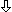 2.2. kai draudimo paslaugų įforminimui naudojamas draudimo liudijimas (polisas), turintis buhalterinę apskaitą reglamentuojančių Lietuvos Respublikos teisės aktų nustatytus privalomus rekvizitus ir atitinkantis Lietuvos Respublikos draudimo įstatymo nuostatas, 2.3. kai teikiant Įstatymo 28 straipsnyje nurodytas paslaugas naudojami buhalterinę apskaitą reglamentuojančių Lietuvos Respublikos teisės aktų nustatytus privalomus apskaitos dokumento rekvizitus turintys apskaitos dokumentai, o jeigu vertybinių popierių viešąją apyvartą reglamentuojantys teisės aktai nustato kitus reikalavimus, - atitinkantys šiuos reikalavimus, 2.4. kai teikiamos nuolatinės ir ilgalaikės paslaugos, kurių teikimui įforminti taikoma Nuolatinių ir ilgalaikių paslaugų teikimo apskaitos dokumentų išrašymo ir pateikimo (išsiuntimo) ūkine veikla nesiverčiantiems fiziniams asmenims tvarka, patvirtinta Lietuvos Respublikos Vyriausybės 2002 m. gegužės 24 d. nutarimu Nr. 716 „Dėl nuolatinių ir ilgalaikių paslaugų teikimo apskaitos dokumentų išrašymo ir pateikimo (išsiuntimo) ūkine veikla nesiverčiantiems fiziniams asmenims tvarkos patvirtinimo“,2.5. kai prekės tiekiamos (paslaugos teikiamos) per prekybos (paslaugų teikimo) automatus, atitinkančius prekybos (paslaugų) automatams Lietuvos Respublikos teisės aktų nustatytus techninius, naudojimo ir gautų įplaukų apskaitos reikalavimus,2.6. kai daugiabučių namų butų ir kitų patalpų savininkams teikiamos (tiekiamos) daugiabučio namo atnaujinimo (modernizavimo), administravimo ir kitos paslaugos (prekės), susiję su daugiabučių namų atnaujinimo (modernizavimo) projektų, kurie vykdomi pagal Lietuvos Respublikos valstybės paramos daugiabučiams namams atnaujinti (modernizuoti) įstatymą ir Valstybės paramos daugiabučiams namams atnaujinti (modernizuoti) teikimo ir daugiabučių namų atnaujinimo (modernizavimo) projektų įgyvendinimo priežiūros taisykles, patvirtintas Lietuvos Respublikos Vyriausybės 2009 m. gruodžio 16 d. nutarimu Nr. 1725 „Dėl Valstybės paramos daugiabučiams namams atnaujinti (modernizuoti) teikimo ir daugiabučių namų atnaujinimo (modernizavimo) projektų įgyvendinimo priežiūros taisyklių patvirtinimo ir daugiabučio namo atnaujinimo (modernizavimo) projektui įgyvendinti skirto kaupiamojo įnašo ir (ar) kitų įmokų didžiausios mėnesinės įmokos nustatymo“, įgyvendinimu“.4. Jeigu bet kuriuo iš šio straipsnio 1, 2 ir 3 dalyse nurodytų atvejų prieš prekių tiekimą (paslaugų teikimą) gaunamas avansas, dėl kurio gavimo pagal šio Įstatymo 14 straipsnio nuostatas atsiranda prievolė apskaičiuoti PVM, toks avanso gavimas turi būti įformintas PVM sąskaita faktūra.Komentaras1. Pagal Įstatymo 14 straipsnio nuostatas, jeigu prekių (paslaugų) tiekimo sutartyje yra numatyta gauti avansą, t. y. numatyta, kad už prekes (paslaugas) pirkėjas visiškai ar iš dalies sumokės iš anksto, tai prekių (paslaugų) tiekėjui prievolė nuo gauto avanso apskaičiuoti PVM atsiranda, jeigu pagal sutarties sąlygas šios prekės bus perduotos arba visos paslaugos suteiktos ne anksčiau kaip po 12 mėnesių nuo sandorio sudarymo dienos (plačiau skaityti 14 straipsnio 4 dalies komentarą). Tuo atveju, kai yra tiekiamos prekės į kitą valstybę narę ir gaunamas avansas, kai tokiam tiekimui taikomos PVM įstatymo VI skyriaus nuostatos, toks avanso gavimas neturi būti įformintas PVM sąskaita faktūra.2. Pagal komentuojamo straipsnio nuostatas avanso gavimas (kai pagal Įstatymo 14 straipsnį nuo gauto avanso atsiranda prievolė apskaičiuoti PVM) turi būti įforminamas PVM sąskaita faktūra. Prekių (paslaugų) pardavėjas, gavęs avansą, pagal kurį atsiranda prievolė apskaičiuoti PVM, išrašo PVM sąskaitą faktūrą, kurioje nuo gautos avanso sumos apskaičiuoja pardavimo PVM ir jį deklaruoja to mėnesio, kurį išrašyta PVM sąskaita faktūra, PVM deklaracijoje. PavyzdysUAB A, PVM mokėtoja (pirkėja), 2011 m. rugpjūčio mėn. su UAB B, PVM mokėtoja (pardavėja), sudarė gamybinių įrengimų pirkimo sutartį. Sutartyje numatyta, kad UAB A už įrengimus UAB B sumokės nustatyto dydžio avansą. Kadangi įrengimų perdavimas numatytas ne anksčiau kaip po 12 mėnesių nuo sutarties sudarymo, UAB B, gavusi avansą, privalo išrašyti PVM sąskaitą faktūrą ir joje nuo gautos avanso sumos apskaičiuoti pardavimo PVM.5. Lietuvos Respublikos Vyriausybės ar jos įgaliotos institucijos nustatyta tvarka ir atvejais viena PVM sąskaita faktūra gali būti įforminamos kelių PVM mokėtojų bendrai tiekiamos prekės arba teikiamos paslaugos.KomentarasLietuvos Respublikos finansų ministro 2004 m. birželio 2 d. įsakyme Nr. 1K-207 ,,Dėl prekių tiekimo ar paslaugų teikimo įforminimo viena PVM sąskaita faktūra taisyklių patvirtinimo“ (toliau - taisyklės) nustatyti atvejai, kada gali būti išrašoma viena PVM sąskaita faktūra.Pagal minėtų taisyklių nuostatas partnerystės pagrindais veikiantys advokatai gali išrašyti bendrai tiekiamų prekių (teikiamų paslaugų) PVM sąskaitą faktūrą. PavyzdysAtkreipiamas dėmesys į tai, kad kai Lietuvoje partnerystės pagrindais veikiantys advokatai į kitą valstybę narę tiekia prekes arba teikia paslaugas, kurios pagal PVM įstatymo 13 straipsnio nuostatas nelaikomas suteiktomis Lietuvos Respublikoje, tai vienos PVM sąskaitos faktūros minėto įsakymo nustatyta tvarka išrašyti negalima.PavyzdysKitais, taisyklėse nenustatytais atvejais, jungtinės veiklos (partnerystės) pagrindu veikiantys kiti apmokestinamieji asmenys bendrai tiekiamas prekes (teikiamas paslaugas) gali įforminti vieno PVM mokėtojo vardu, kuris tampa atsakingas už PVM sumokėjimą į biudžetą.PavyzdysPavyzdys6. Bendra PVM sąskaita faktūra gali būti įforminami visi per tam tikrą laiką įvykę prekių tiekimai ar paslaugų teikimai, už kuriuos prievolė apskaičiuoti PVM atsiranda tą patį kalendorinį mėnesį. Bendroje PVM sąskaitoje faktūroje turi būti nurodyti visi PVM sąskaitos faktūros rekvizitai kiekvienam konkrečiam įvykusiam prekių tiekimui ar paslaugų teikimui, išskyrus bendrus šiems tiekimams (teikimams) PVM sąskaitos faktūros rekvizitus (išrašymo datą, prekių tiekėjo ar paslaugų teikėjo PVM mokėtojo kodą ir kt.). Centrinis mokesčio administratorius turi teisę nustatyti ir kitus atvejus, kuriais visi per tam tikrą laiką įvykę prekių tiekimai ar paslaugų teikimai, už kuriuos prievolė apskaičiuoti PVM atsiranda per ilgesnį negu kalendorinis mėnuo laikotarpį, įforminami bendra PVM sąskaita faktūra, išrašoma centrinio mokesčio administratoriaus nustatytu laiku.Komentaras 1. Pagal komentuojamos dalies nuostatas visi per tam tikrą laiką įvykę prekių tiekimai ar paslaugų teikimai, už kuriuos prievolė apskaičiuoti PVM atsiranda tą patį kalendorinį mėnesį, gali būti įforminami bendra PVM sąskaita faktūra. Tokioje PVM sąskaitoje faktūroje turi būti nurodoma informacija apie keletą kartų atskirai patiektas prekes arba suteiktas paslaugas. Tačiau bendrus šiems tiekimams (teikimams) PVM sąskaitos faktūros rekvizitus (išrašymo datą, prekių tiekėjo ar paslaugų teikėjo PVM mokėtojo kodą ir kt.) pakanka nurodyti tik vieną kartą. Tokia bendra PVM sąskaita faktūra turi būti išrašyta nedelsiant (tą patį kalendorinį mėnesį pabaigus tiekti visas prekes (teikti paslaugas)), per trumpiausią terminą, per kurį įmanoma tai padaryti. 2. Tuo atveju, kai mažmeninėje degalų (variklių benzino, dyzelinių degalų, suskystintų dujų) prekyboje, parduodant prekes (paslaugas), už kurias prievolė apskaičiuoti PVM atsiranda tą patį kalendorinį mėnesį, pirkėjui paprašius ir pateikus kasos aparato kvitus, išrašoma viena per mėnesį parduotų prekių (paslaugų) PVM sąskaita faktūra, ji taip pat turi būti išrašyta nedelsiant, per trumpiausią terminą, per kurį įmanoma tai padaryti. 3. Pirkėjui susitarus su pardavėju, gali būti išrašyta viena bendra per mėnesį parduotų prekių (paslaugų), už kuriuos prievolė apskaičiuoti PVM atsiranda tą patį kalendorinį mėnesį, PVM sąskaita faktūra ir tuo atveju, kai kasos aparato kvitas yra laikomas PVM sąskaita faktūra. Šiuo atveju pirkėjas neprivalo pateikti pardavėjui kvitų, nes kvitai į šią PVM sąskaitą faktūrą paprastai įtraukiami pagal pardavėjo kompiuterinės programos duomenis. Tokiu atveju PVM atskaita galima tik pagal šią PVM sąskaitą faktūrą, o kvitai nelaikomi PVM sąskaitomis faktūromis. Tokia PVM sąskaita faktūra taip pat turi būti išrašoma nedelsiant, per trumpiausią terminą, per kurį įmanoma tai padaryti. 4. Valstybinės mokesčių inspekcijos prie Finansų ministerijos viršininko 2004 m. balandžio 21 d. įsakymu Nr. VA-57 ,,Dėl Pridėtinės vertės mokesčio įstatymo 79 straipsnio įgyvendinimo“ nustatyta, kad bankai ir kitos kredito įstaigos, teikiančios Įstatymo 28 straipsnyje nurodytas PVM neapmokestinamas paslaugas, turi teisę ne vėliau kaip iki sausio mėnesio 10 dienos kitų metų, einančių po metų, kuriais buvo suteiktos PVM neapmokestinamos finansinės paslaugos, išrašyti vieną bendrą per kalendorinius metus suteiktų paslaugų PVM sąskaitą faktūrą.7. Kai į kitą valstybę narę tiekiamos naujos transporto priemonės, PVM sąskaitas faktūras privalo išrašyti ir asmenys, kurie nėra PVM mokėtojai, neatsižvelgiant į tai, kokiam asmeniui jos tiekiamos. KomentarasPagal komentuojamo straipsnio nuostatas, kai į kitą ES valstybę tiekiamos naujos transporto priemonės, jų tiekimo faktą PVM sąskaitose faktūrose turi įforminti ir asmenys, ne PVM mokėtojai (viešosios įstaigos, biudžetinės įstaigos, įsigiję verslo liudijimus fiziniai asmenys, bankai ar draudimo įstaigos, fiziniai asmenys, nevykdantys ekonominės veiklos (gyventojai), ir kiti).8. Prekių tiekimą arba paslaugų teikimą prekių tiekėjo arba paslaugų teikėjo vardu turi teisę įforminti trečiasis asmuo. Prekių tiekimą arba paslaugų teikimą prekių tiekėjo arba paslaugų teikėjo vardu gali įforminti ir šių prekių arba paslaugų pirkėjas, tačiau tik tuo atveju, kai yra išankstinis tiekėjo (teikėjo) ir pirkėjo susitarimas. Komentaras1. Prekių (paslaugų) tiekėjas gali susitarti su trečiuoju asmeniu ar prekių (paslaugų) pirkėju, kad jo vardu pastarieji išrašytų prekių (paslaugų) tiekimo PVM sąskaitą faktūrą.PavyzdysĮmonė tarpininkė platina įvairių renginių, koncertų, loterijų organizatorių ir kitų paslaugų teikėjų bilietus, bilietų savininkų nustatytomis kainomis. Tarpininkė, pardavusi bilietus, gali paslaugų teikėjo vardu bilietų pirkėjams išrašyti PVM sąskaitas faktūras, jeigu yra toks susitarimas dėl PVM sąskaitų faktūrų išrašymo tarp tarpininkės ir paslaugų teikėjo. Paslaugų teikėjo vardu tarpininkės išrašytas PVM sąskaitas faktūras į Išrašomų PVM sąskaitų faktūrų registrą turi įtraukti paslaugų teikėjas.2. Šios nuostatos taikomos ir tuo atveju, kai PVM sąskaitos faktūros išrašomos užsienio valstybių asmenų (įskaitant ES valstybes), prekių (paslaugų) tiekėjų, vardu.3. Išankstinis prekių (paslaugų) tiekėjo ir pirkėjo susitarimas gali būti išreikštas tiek žodiniu, tiek raštišku susitarimu (oficialiu arba neoficialiu), kurį gali nustatyti tik abi sandorio šalys. Taip pat tokį susitarimą gali įrodyti ir PVM sąskaitų faktūrų tvarkymas (pvz., pirkėjas už tiekėją (tiekėjo vardu) išrašytą PVM sąskaitą faktūrą įtraukia į gaunamų PVM sąskaitų faktūrų registrus, prekių (paslaugų) tiekėjas – į išrašytų), sutartys, apmokėjimai už prekes (paslaugas), prekių gabenimo dokumentai, susirašinėjimai ir pan. Kad, mokesčių administratoriui paprašius, abi šalys galėtų įrodyti, jog išankstinis susitarimas buvo sudarytas, rekomenduojama, kad abi sandorio šalys išsaugotų išankstinio susitarimo įrodymą.9. PVM sąskaitas faktūras už Lietuvos Respublikoje registruotų PVM mokėtojų tiekiamą žemės ūkio produkciją visais atvejais išrašo žemės ūkio produkcijos pirkėjas, jeigu jis yra Lietuvos Respublikos PVM mokėtojas.Komentaras 1. Pagal komentuojamos dalies nuostatas, sąvoka ,,žemės ūkio produkcija” apima tik žemės ūkio produkcijos perdirbėjams ar supirkėjams, (pvz., grūdų supirkimo įmonėms) tiekiamą produkciją. Kai tokia produkcija parduodama kitiems asmenims, PVM sąskaitos faktūros išrašomos vadovaujantis PVM įstatymo 79 straipsnio 1 dalies nuostatomis, t. y. už PVM sąskaitos faktūros išrašymą yra atsakingas prekių tiekėjas. 2. PVM sąskaitas faktūras už tiekiamą žemės ūkio produkciją turi išrašyti žemės ūkio produkcijos perdirbėjai, kai jie žemės ūkio produkciją superka:2.1. iš asmenų, PVM mokėtojų, besiverčiančių žemės ūkio veikla (įskaitant žemės ūkio bendroves, PVM mokėtojas), 2.2 iš ūkininkų, kuriems taikoma PVM kompensacinio tarifo schema. Tuo atveju, kai žemės ūkio produkcijos perdirbėjai (PVM mokėtojai ir ne PVM mokėtojai) žemės ūkio produkciją perka iš minėtų asmenų (išskyrus ūkininkus, kuriems taikoma PVM kompensacinio tarifo schema), ne PVM mokėtojų, tai žemės ūkio produkcijos perdirbėjai turi išrašyti ne PVM sąskaitą faktūrą, o sąskaitą faktūrą. 3. Tiekiamos žemės ūkio produkcijos PVM sąskaitas faktūras turi išrašyti žemės ūkio produkcijos supirkėjai (tarpininkai, kurie perparduoda supirktą žemės ūkio produkciją žemės ūkio produkcijos perdirbėjams, didmenininkams, kurie žemės ūkio produkciją eksportuoja arba tiekia į kitas ES valstybes arba perparduoda kitiems ūkio subjektams ir pan.), PVM mokėtojai, kai jie perka žemės ūkio produkciją:3.1. iš asmenų, PVM mokėtojų, besiverčiančių žemės ūkio veikla, 3. 2 iš ūkininkų, kuriems taikoma PVM kompensacinio tarifo schema. Tuo atveju, kai žemės ūkio produkcijos supirkėjai (PVM mokėtojai ir ne PVM mokėtojai) žemės ūkio produkciją perka iš asmenų, ne PVM mokėtojų, besiverčiančių žemės ūkio veikla, tai žemės ūkio produkcijos supirkėjai turi išrašyti ne PVM sąskaitas faktūras, o sąskaitas faktūras. 4. Ūkininkui, kuriam taikomas PVM kompensacinio tarifo schema, visais atvejais PVM sąskaitas faktūras turi išrašyti žemės ūkio produkcijos pirkėjas, nesvarbu, kam tas ūkininkas tiekia žemės ūkio produkciją: perdirbėjams, tarpininkams, prekybinėms bendrovėms, visuomeninio maitinimo įmonėms ar kitiems.Pavyzdys 10. Jeigu pageidaujama, kad prekių tiekimą arba paslaugų teikimą įforminančias PVM sąskaitas faktūras prekių tiekėjo ar paslaugų teikėjo vardu išrašytų pirkėjas ar trečiasis asmuo, įsikūręs teritorijoje, kurioje netaikomos Direktyvos 2010/24/ES ir Reglamento (ES) Nr. 904/2010 ar jiems iš esmės savo taikymo sritimi tolygių savitarpio pagalbos taikymo dokumentų nuostatos, centrinis mokesčio administratorius turi teisę nustatyti papildomas sąlygas ir reikalavimus, kuriuos įvykdžius toks prekių tiekimo arba paslaugų teikimo įforminimas yra galimas.Komentaras1. Šiuo metu centrinis mokesčių administratorius nėra nustatęs papildomų sąlygų ir reikalavimų, kuriuos įvykdžius prekių tiekimą ar paslaugų teikimą įforminančias PVM sąskaitas faktūras prekių tiekėjo ar paslaugų teikėjo vardu išrašytų pirkėjas ar trečiasis asmuo, įsikūręs teritorijoje, kurioje netaikomos Direktyvos 2010/24/ES ir Reglamento (ES) Nr. 904/2010 ar jiems iš esmės savo taikymo sritimi tolygių savitarpio pagalbos taikymo dokumentų nuostatos.11. PVM sąskaitos faktūros gali būti rašytinės (išrašomos spausdintame blanke) ir elektroninės. Elektronine PVM sąskaita faktūra laikoma PVM sąskaita faktūra, kurioje nurodomi nustatyti PVM sąskaitos faktūros rekvizitai ir kuri yra išrašyta ir gauta elektroniniu formatu. Elektroninė PVM sąskaita faktūra gali būti naudojama tik tuo atveju, kai yra išankstinis pirkėjo sutikimas. Asmuo, kuris pagal šį Įstatymą privalo įforminti PVM sąskaitą faktūrą arba užtikrinti jos įforminimą, taip pat turi nustatyti būdus, kuriais užtikrinamas PVM sąskaitos faktūros kilmės autentiškumas, turinio vientisumas ir įskaitomumas. PVM sąskaitos faktūros kilmės autentiškumu šiame Įstatyme laikomas prekių tiekėjo (paslaugų teikėjo) arba asmens, kuris įformina PVM sąskaitą faktūrą, tapatybės tikrumas, o PVM sąskaitos faktūros turinio vientisumas - rekvizitų, kurie PVM sąskaitoje faktūroje nurodomi pagal šį Įstatymą, pakeitimų nebuvimas. PVM sąskaitos faktūros kilmės autentiškumą, turinio vientisumą ir įskaitomumą asmuo gali užtikrinti bet kokiomis verslo kontrolės priemonėmis, kuriomis sudaroma galimybė patikimai patikrinti PVM sąskaitos faktūros ir ja įforminto prekių tiekimo arba paslaugų teikimo sąryšį. Elektroninės PVM sąskaitos faktūros kilmės autentiškumas, turinio vientisumas taip pat gali būti užtikrinamas ir tokiais būdais:1) naudojant saugų elektroninį parašą, kaip nustatyta Lietuvos Respublikos elektroninio parašo įstatyme;2) taikant elektroninių duomenų apsikeitimo priemones, kaip jos apibrėžtos 1994 m. spalio 19 d. Komisijos rekomendacijos 1994/820/EB dėl apsikeitimo elektroniniais duomenimis teisinių aspektų 1 priedo 2 straipsnyje, jeigu susitarime dėl apsikeitimo elektroniniais duomenimis numatyta taikyti procedūras, kuriomis užtikrinamas duomenų kilmės autentiškumas ir vientisumas. Komentaras 1. PVM sąskaitos faktūros gali būti rašytinės (išrašomos spausdintame blanke) ir elektroninės.Elektroninė PVM sąskaita faktūra – PVM sąskaita faktūra, kurioje yra nurodyti PVM įstatyme nustatyti PVM sąskaitos faktūros rekvizitai ir kuri yra išrašyta ir gauta bet kokia elektronine forma.Asmenys (Lietuvos Respublikoje registruoti PVM mokėtojai, taip pat fiziniai ar juridiniai asmenys, Lietuvos Respublikoje neįregistruoti PVM mokėtojai, tačiau iš Lietuvos Respublikos tiekiantys naujas transporto priemones į kitas ES valstybes nares (toliau – PVM mokėtojai) elektronines PVM sąskaitas faktūras gali išrašyti tik turėdami išankstinius pirkėjų sutikimus, kurie reikalingi tam, kad pirkėjai iš anksto galėtų pasiruošti gauti elektroninę PVM sąskaitą faktūrą, t. y., galėtų iš anksto atlikti tam tikrus techninius ir kitus šioje dalyje nustatytus reikalavimus. Išankstiniai pirkėjų sutikimai gali būti išreikšti konkliudentiniais veiksmais (pirkėjai priėmė prekes, paslaugas, sumokėjo už jas, įtraukė į apskaitą ir pan.), taip pat raštu įforminti (oficialūs ar neoficialūs) sutikimai dėl elektroninės PVM sąskaitos faktūros priėmimo.2. PVM mokėtojai taip pat privalo nustatyti būdus, kuriais gali būti užtikrinamas PVM sąskaitos faktūros kilmės autentiškumas, turinio vientisumas ir įskaitomumas.Tai galima atlikti verslo kontrolės priemonėmis, kuriomis nustatoma patikima PVM sąskaitos faktūros ir prekių tiekimo ar paslaugų teikimo audito seka. Jeigu tai elektroninės PVM sąskaitos faktūros, tai ir technologijomis, pavyzdžiui:1) naudojant saugų elektroninį parašą, kaip nustatyta Lietuvos Respublikos elektroninio parašo įstatyme;2) taikant elektroninių duomenų apsikeitimo priemones, kaip jos apibrėžtos 1994 m. spalio 19 d. Komisijos rekomendacijos 1994/820/EB dėl apsikeitimo elektroniniais duomenimis teisinių aspektų 1 priedo 2 straipsnyje, jeigu susitarime dėl apsikeitimo elektroniniais duomenimis numatyta taikyti procedūras, kuriomis užtikrinamas duomenų kilmės autentiškumas ir vientisumas. Pažymėtina, kad verslo kontrolės sąvoka yra labai plati, tačiau tai gali būti atsakingų asmenų (vadovų, savininkų, darbuotojų) sukurtas, įgyvendinamas ir nuolat atnaujinamas procesas, kuris yra skirtas užtikrinti deramą finansinių, apskaitos ir priežiūros teisės aktuose numatytų ataskaitų tikrumo ir teisinių reikalavimų laikymąsi.3. PVM sąskaitos faktūros kilmės autentiškumas – prekių tiekėjo ar paslaugų teikėjo arba PVM sąskaitos faktūros rengėjo tapatybės nustatymas (tikrumas). Vadinasi, tiek prekių tiekėjas ar paslaugų teikėjas, tiek pirkėjas (abi sandorio šalys) turi užtikrinti PVM sąskaitos faktūros kilmės autentiškumą, ir tai jie gali padaryti nepriklausomai vienas nuo kito.Prekių (paslaugų) tiekėjas privalo sugebėti užtikrinti, kad tikrai jis išrašė PVM sąskaitą faktūrą arba kad PVM sąskaita faktūra išrašyta jo vardu ir jo naudai. Tai galima užtikrinti, išrašytą PVM sąskaitą faktūrą įregistruojant PVM sąskaitų faktūrų registre, apskaitos dokumentuose ir t. t. Jeigu prekių (paslaugų) tiekėjo vardu PVM sąskaitą faktūrą išrašo trečiasis asmuo ar prekių pirkėjas, galima įrodyti tai pateikiančiais dokumentais ir pan.Prekių (paslaugų) pirkėjas, priimdamas jam patiektas prekes (paslaugas), turi užtikrinti, kad PVM sąskaita faktūra yra gauta būtent iš to tiekėjo arba PVM sąskaitos faktūros rengėjo ir kad jis tas prekes (paslaugas) patiekė. Kad įvykdytų šią prievolę, pirkėjas gali taikyti bet kurias verslo kontrolės priemones, kad sukurtų patikimą PVM sąskaitos faktūros – suteiktų prekių (paslaugų) – audito seką.Verslo kontrolės priemonės pavyzdžiu galėtų būti: prekių (paslaugų) pardavėjo išrašytos PVM sąskaitos faktūros patikrinimas su pirkimo užsakymu, sutartimis, transporto dokumentais, gautu apmokėjimu ir pan., pirkėjo – su patvirtintu pirkimo užsakymu, pristatymo pranešimu, pranešimu apie apmokėjimą ir lėšų perlaidą. Tačiau PVM sąskaita faktūra gali būti tikrinama ir su daugeliu kitų dokumentų ir pan. 4. Sąvoka „turinio vientisumas“ reiškia, kad PVM sąskaitos faktūros turinys, kurio reikalaujama pagal PVM įstatymą, nėra pakeistas (t. y., nėra pakeisti PVM sąskaitos faktūros rekvizitai).PVM sąskaitos faktūros turinio vientisumas yra tiek prekių (paslaugų) tiekėjo, tiek pirkėjo prievolė. Jie abu, nepriklausomai vienas nuo kito, gali laisvai pasirinkti, kokiu būdu šią prievolę įvykdyti, arba susitarti, kaip užtikrinti, kad PVM sąskaitos faktūros turinys nebūtų pakeistas (pvz., naudodami tam tikras technologijas – apsikeitimo elektroniniais duomenims priemones arba saugius elektroninius parašus). Taigi, pats PVM mokėtojas turi pasirinkti, ar taikyti verslo kontrolės priemones, kuriomis būtų sukurta patikima PVM sąskaitos faktūros tiekimo audito seka, arba naudoti specialias technologijas šiai prievolei įvykdyti. 5. Be aukščiau nurodytų PVM sąskaitos faktūros reikalavimų (kilmės autentiškumo ir turinio vientisumo), turi būti užtikrintas ir PVM sąskaitos faktūros įskaitomumas nuo PVM sąskaitos faktūros išrašymo pradžios iki jos saugojimo laikotarpio pabaigos.6. PVM sąskaitos faktūros įskaitomumas reiškia, kad PVM sąskaitą faktūrą galima būtų perskaityti. PVM sąskaita faktūra turi būti pateikta taip, kad visas PVM sąskaitos faktūros turinys būtų aiškiai įskaitomas popieriuje arba ekrane, kad nereikėtų papildomo interpretavimo ar nagrinėjimo. Pavyzdžiui, laikoma, kad apsikeitimo elektroniniais duomenimis priemonių pranešimų, XML pranešimų ir kitų struktūrinių pranešimų originaliu formatu perskaityti žmogus negali (po konvertavimo proceso gali būti laikoma, kad jie yra žmogui perskaitomi). 7. Taigi, kad PVM sąskaita faktūra būtų laikoma elektronine, ji turi būti išrašyta ir gauta bet kokiu elektroniniu formatu (pateikimo tipu). Koks tai elektroninis formatas, nėra svarbu. Svarbu tai, kad ji būtų elektroninė tuo atveju, kai ji yra išrašoma ir gaunama. Kokį formatą pasirinkti, sprendžias pats PVM mokėtojas.8. Popierinės PVM sąskaitos faktūros, kurios nuskenuojamos, siunčiamos ir gaunamos elektroniniu paštu, yra laikomos elektroninėmis PVM sąskaitomis faktūromis. Jeigu PVM sąskaitos faktūros siunčiamos ir gaunamos elektroniniu paštu Word formatu, jos taip pat laikomos elektroninėmis PVM sąskaitomis faktūromis.PVM sąskaita faktūra laikoma išrašyta, kai prekių (paslaugų) pardavėjas (pardavėjo vardu trečioji šalis ar pirkėjas) pateikia PVM sąskaitą faktūrą taip, kad ją įsigyjantis asmuo galėtų gauti. Tai galėtų būti padaryta ir elektroniniu paštu, pateikiama interneto portale, prie kurio PVM sąskaitą faktūrą gaunantis asmuo gali prisijungti, kaip struktūriniai (pvz. XML) pranešimai arba kito pobūdžio elektroninio formato pranešimai (pvz. elektroninis laiškas su PDF programa parengtu priedu arba faksimilė, gauta elektroniniu formatu, arba kitais būdais). 9. Atkreipiamas dėmesys į tai, kad ne visos elektroniniu formatu sukurtos PVM sąskaitos faktūros gali būti laikomos elektroninėmis. Elektroniniu formatu, pvz., naudojant apskaitos programinę įrangą arba tekstų redagavimo programinę įrangą, sukurtos PVM sąskaitos faktūros, kurios siunčiamos ir gaunamos atspausdintos popieriuje, nėra laikomos elektroninėmis PVM sąskaitomis faktūromis. Taip pat elektronines PVM sąskaitas faktūras galima siųsti ir gauti vienu formatu, o tada jų formatą galima pakeisti į kitą.10. PVM sąskaita faktūra perduota faksu gali būti ir elektroninė (naudojant elektroninį faksą) ir nelaikoma elektronine, kai faksas gautas popierine forma.12. PVM sąskaita faktūra įforminamas ir prekių tiekimas bei paslaugų teikimas šio Įstatymo 5, 6, 8 ir 9 straipsniuose nurodytais atvejais.Komentaras1. Prekių tiekimas ir paslaugų teikimas PVM sąskaitomis faktūromis įforminamas tokiais Įstatymo 5,6,8 ir 9 straipsniuose nurodytais atvejais:prekių suvartojimas privatiems poreikiams tenkinti (5 str.),paslaugų teikimas privatiems poreikiams tenkinti (8 str.),ilgalaikio materialiojo turto pasigaminimas (6 str.),prekių tiekimas ir paslaugų teikimas (9 str.).13. Jeigu bendra PVM sąskaitoje faktūroje nurodomų patiektų prekių ir (arba) suteiktų paslaugų vertė (įskaitant PVM) neviršija 100 eurų, gali būti išrašoma supaprastinta PVM sąskaita faktūra, nurodyta šio Įstatymo 80 straipsnio 9 dalyje. Komentaras1. Jeigu vienoje PVM sąskaitoje faktūroje nurodytų prekių (paslaugų) bendra vertė (įkaitant PVM) neviršija 100 eurų, tai tokioje PVM sąskaitoje faktūroje gali būti nurodomi rekvizitai, nustatyti PVM įstatymo 80 straipsnio 9 dalyje (pavyzdžiui, PVM sąskaitos faktūros numeris, leidžiantis identifikuoti PVM sąskaitą faktūrą, prekių tiekėjo ar paslaugų teikėjo PVM mokėtojo kodas ir kiti). Tokia PVM sąskaita faktūra laikoma supaprastinta PVM sąskaita faktūra. Plačiau apie supaprastintų PVM sąskaitų faktūrų rekvizitus skaityti PVM įstatymo 80 straipsnio komentarą. 14. Šio straipsnio 13 dalies nuostatos netaikomos, jeigu PVM sąskaitą faktūrą išrašyti reikalaujama pagal šio straipsnio 1 dalies 2 ir 3 punktus, 7 dalį arba kai prekes tiekia (paslaugas teikia) apmokestinamasis asmuo, kuris nėra įsikūręs valstybėje narėje (tuo atveju, jeigu jis šioje valstybėje narėje turi padalinį, prekes tiekia arba paslaugas teikia ne per šį padalinį), kurioje prekės laikomos patiektomis (paslaugos suteiktomis), ir šių prekių arba paslaugų pirkėjas toje valstybėje narėje, kurioje prekės laikomos patiektomis (paslaugos suteiktomis), privalo apskaičiuoti ir sumokėti PVM pagal šio Įstatymo 95 straipsnio ar joms tolygias kitos valstybės narės teisės aktų nuostatas.Komentaras1. Supaprastinta PVM sąskaita faktūra negali būti išrašoma tokiais atvejais:1.1. nuotolinės prekybos sandoriams įforminti (PVM įstatymo 12 straipsnio 3 dalis),1.2. prekių, kurioms taikomas 0 proc. PVM tarifas, tiekimui įforminti (PVM įstatymo 49 straipsnis),1.3. naujų transporto priemonių į kitą valstybę narę tiekimui įforminti (PVM įstatymo 49 straipsnio 2 dalis),1.4. prekių tiekimui (paslaugų teikimui) įforminti tuo atveju, kai prekes tiekia (paslaugas teikia) apmokestinamasis asmuo, kuris nėra įsikūręs valstybėje narėje (tuo atveju, jeigu jis šioje valstybėje narėje turi padalinį, prekes tiekia arba paslaugas teikia ne per šį padalinį), kurioje prekės laikomos patiektomis (paslaugos suteiktomis), ir šių prekių arba paslaugų pirkėjas toje valstybėje narėje, kurioje prekės laikomos patiektomis (paslaugos suteiktomis), privalo apskaičiuoti ir sumokėti PVM pagal PVM įstatymo 95 straipsnio ar joms tolygias kitos valstybės narės teisės aktų nuostatas.(PVMĮ 79 str. komentaras pakeistas pagal VMI prie FM viršininko 2015-09-24 raštą Nr. (18.2-31-2) RM-20746)).80 straipsnis. PVM sąskaitos faktūros rekvizitai1. PVM sąskaitoje-faktūroje privalo būti nurodyta:1) PVM sąskaitos-faktūros išrašymo data;Komentaras1. PVM sąskaitoje faktūroje privalo būti įrašyta jos išrašymo data. Data PVM sąskaitoje faktūroje įrašoma tuo momentu, kada yra išrašoma PVM sąskaita faktūra. 2) PVM sąskaitos - faktūros serija ir numeris, leidžiantys identifikuoti PVM sąskaitą-faktūrą;Komentaras1. PVM sąskaitos faktūros numeris sudaromas didėjančia seka ir turi būti paremtas viena ar daugiau serijų, kuri (kurios) PVM mokėtojų pasirinkimu gali būti sudaroma (-os) iš raidinių simbolių arba skaitmenų. PVM mokėtojas turi teisę pats pasirinkti, ar PVM sąskaitoje faktūroje prie serijos (numerio) įrašyti žodį ,,serija” (,,numeris”), ar jo neįrašyti. Svarbu, kad skirtingose PVM sąskaitose faktūrose nebūtų nurodomas tas pats numeris (paremtas ta pačia serija).3) prekių tiekėjo ar paslaugų teikėjo PVM mokėtojo kodas;Komentaras1. Prekių (paslaugų) tiekėjas, PVM mokėtojas, prekių (paslaugų) pirkėjui išrašytoje PVM sąskaitoje faktūroje privalo nurodyti savo PVM mokėtojo kodą.4) prekių arba paslaugų pirkėjo (kliento) PVM mokėtojo kodas, kurį jis nurodė įsigydamas prekes ar paslaugas. Jeigu Lietuvos Respublikos apmokestinamasis asmuo tiekia prekes ar teikia paslaugas šalies teritorijoje, pirkėjo PVM mokėtojo kodas (jei pirkėjas registruotas PVM mokėtoju) nurodomas visais atvejais;Komentaras1. Prekių (paslaugų) tiekėjas, PVM mokėtojas, prekių (paslaugų) pirkėjui išrašytoje PVM sąskaitoje faktūroje privalo nurodyti pirkėjo PVM mokėtojo kodą, kurį pastarasis pardavėjui nurodė įsigydamas prekes (paslaugas). Jeigu PVM mokėtojas tiekia prekes (paslaugas) Lietuvos ūkio subjektams, jis pirkėjo PVM mokėtojo kodą (jeigu pirkėjas įsiregistravęs PVM mokėtoju) privalo nurodyti visais atvejais.2. Jeigu Lietuvos PVM mokėtojas tiekia prekes (paslaugas) kitos ES valstybės pirkėjui, tai PVM mokėtojo kodą jis nurodo tik tuo atveju, jeigu kitos ES valstybės pirkėjas jam savo PVM mokėtojo kodą pateikia. 3. Atkreipiame dėmesį į tai, kad prekiaujant su kitomis ES valstybėmis tai yra labai svarbus rekvizitas ir nuo jo įrašymo (neįrašymo) į PVM sąskaitą faktūrą gali priklausyti PVM tarifas, pvz., jeigu pirkėjas kitos ES valstybės PVM mokėtojas savo PVM mokėtojo kodą nurodo tiekėjui Lietuvos PVM mokėtojui, tai tiekėjas patiektoms ir į kitą ES valstybę išgabentoms prekėms gali taikyti 0 PVM tarifą, ir atvirkščiai, jeigu minėtas kodas nebus nurodytas (ar prekės nebus išgabentos), prekės turi būti apmokestintos Lietuvoje nustatytu PVM tarifu.4. Ar kitos ES valstybės pirkėjo nurodytas PVM mokėtojo kodas yra teisingas (galiojantis toje ES valstybėje, kurioje verslo partneris registruotas PVM mokėtoju), pasitikrinti galima Europos Komisijos interneto svetainėje (http://europa.eu.int/vies).5. PVM mokėtojai kitų ES PVM mokėtojų identifikacinius duomenis gali patikrinti tokiais būdais: apsilankę VMI prie FM (http://www.vmi.lt) arba Europos Komisijos (http://europa.eu.int/vies/) interneto svetainėse;paskambinę VMI prie FM telefonu 1882;pateikę prašymą/paklausimą e. VMI portalo autorizuotų elektroninių paslaugų srityje Mano VMI. 5) prekių tiekėjo arba paslaugų teikėjo pavadinimas arba vardas, pavardė (jeigu tai fizinis asmuo) ir buveinė arba nuolatinė gyvenamoji vieta (jeigu tai fizinis asmuo);Komentaras1. Prekių tiekėjas arba paslaugų teikėjas PVM sąskaitoje faktūroje turi nurodyti savo pavadinimą ir buveinę. 2. Jeigu prekių tiekėjas arba paslaugų teikėjas yra fizinis asmuo, vykdantis ekonominę veiklą, jis PVM sąskaitoje faktūroje privalo nurodyti savo vardą, pavardę ir nuolatinę gyvenamąją vietą. 3. Jeigu užsienio apmokestinamas asmuo Lietuvoje veikia per nuolatinę buveinę, tai užsienio asmens apmokestinamasis asmuo PVM sąskaitoje faktūroje nurodo savo pavadinimą ir adresą Lietuvoje (buveinės adresą). 4. Jeigu užsienio apmokestinamas asmuo, Lietuvoje įsiregistravęs PVM mokėtoju, veikia ne per nuolatinę buveinę, tai jis PVM sąskaitoje faktūroje nurodo savo pavadinimą ir buveinės adresą savo valstybėje. 6) prekių arba paslaugų pirkėjo (kliento) pavadinimas arba vardas, pavardė (jeigu tai fizinis asmuo) ir adresas;Komentaras1. Prekių (paslaugų) teikimo faktą įforminančioje PVM sąskaitoje faktūroje nurodomas pirkėjo (kliento) pavadinimas arba vardas, pavardė (jeigu tai fizinis asmuo) ir prekių arba paslaugų pirkėjo nurodytas jo adresas. 7) tiekiamų prekių arba teikiamų paslaugų pavadinimas, taip pat jų kiekis;Komentaras 1. Prekių (paslaugų) teikimo faktą įforminančioje PVM sąskaitoje faktūroje turi būti nurodomas tiekiamų prekių arba teikiamų paslaugų pavadinimas, taip pat šių prekių (paslaugų) kiekis.2. Jeigu paslaugos negali būti išreikštos kiekybine išraiška, tai tokiu atveju mato vienetai PVM sąskaitoje faktūroje gali būti nenurodomi. 8) prekių tiekimo arba paslaugų teikimo data, jeigu ji nesutampa su PVM sąskaitos-faktūros išrašymo data. Jeigu PVM sąskaita-faktūra įforminamas avanso gavimas, - avanso gavimo diena, kai ji nesutampa su PVM sąskaitos-faktūros išrašymo data;Komentaras1. Prekių (paslaugų) teikimo faktą įforminančioje PVM sąskaitoje faktūroje turi būti nurodoma prekių tiekimo (paslaugų teikimo) data, jeigu ji nesutampa su PVM sąskaitos faktūros išrašymo data. Jeigu avanso gavimo data nesutampa su PVM  sąskaitos faktūros išrašymo data, tai tokioje PVM sąskaitoje faktūroje nurodoma avanso gavimo data.9) tiekiamos prekės arba teikiamos paslaugos vieneto kaina (be PVM), taip pat nuolaidos, neįtrauktos į vieneto kainą;Komentaras1. Prekių (paslaugų) teikimo faktą įforminančioje PVM sąskaitoje faktūroje nurodoma tiekiamos prekės arba teikiamos paslaugos vieneto kaina (be PVM), taip pat nuolaidos, neįtrauktos į vieneto kainą. 2. Teikiamos paslaugos vieneto kaina nurodoma tik tada, kai paslaugos apimtis yra išreiškiama kiekiniais matavimo vienetais. Todėl, jeigu pati paslauga pagal savo esmę kiekine išraiška neišreiškiama, PVM sąskaitoje faktūroje galima nurodyti tik pačios paslaugos kainą be PVM. 10) tiekiamų prekių arba teikiamų paslaugų, apmokestinamų taikant vienodą tarifą, apmokestinamoji vertė;Komentaras1. Prekių (paslaugų) teikimo faktą įforminančioje PVM sąskaitoje faktūroje nurodoma tiekiamų prekių arba teikiamų paslaugų, apmokestinamų taikant vienodą tarifą, apmokestinamoji vertė.11) PVM tarifas (tarifai);Komentaras1. Prekių (paslaugų) teikimo faktą įforminančioje PVM sąskaitoje faktūroje privalo būti nurodomas PVM tarifas. Jeigu prekės (paslaugos) apmokestinamos standartiniu PVM tarifu ir lengvatiniu PVM tarifu (jeigu jis nustatytas), tai PVM sąskaitoje faktūroje nurodomi keli PVM tarifai. Plačiau apie PVM tarifus žiūrėti 19 straipsnio komentarą.12) PVM suma eurais;KomentarasPrekių (paslaugų) teikimo faktą įforminančioje PVM sąskaitoje faktūroje PVM suma nurodoma eurais. Jeigu prekių (paslaugų) pirkėjas reikalauja PVM sąskaitoje faktūroje nurodyti PVM sumą kita valiuta, ją galima nurodyti kaip papildomą informaciją.13) kai įforminamas prekių ir (arba) paslaugų, kurios neapmokestinamos arba apmokestinamos taikant 0 procentų PVM tarifą, tiekimas (teikimas), - nuoroda į atitinkamą šio Įstatymo arba Direktyvos 2006/112/EB nuostatą arba bet kokia kita nuoroda, kad prekės (paslaugos) neapmokestinamos, apmokestinamos taikant 0 procentų PVM tarifą;Komentaras1. Prekių (paslaugų) tiekimo PVM sąskaitoje faktūroje, įforminančioje PVM neapmokestinamų prekių ir (arba) paslaugų tiekimą, prekių (paslaugų), kurios apmokestinamos 0 proc. PVM tarifu turi būti įrašyta nuoroda į PVM įstatymo arba Direktyvos 2006/112/EB nuostatą arba bet kokia kita nuoroda iš kurios būtų matyti, kad prekių tiekimas (paslaugų teikimas) yra neapmokestinamas PVM arba apmokestinamas taikant 0 proc. PVM tarifą.2. Šis rekvizitas PVM sąskaitoje faktūroje nurodomas prekių (paslaugų) pardavėjo nuožiūra (pvz., ,,PVM įstatymo 49 straipsnis“ arba ,,Direktyvos 2006/112/EB 138 (1.) straipsnis“ arba tiesiog įrašomas iš PVM įstatymo sakinys ,,Prekės tiekiamos į kitą Europos Sąjungos valstybę“ ir panašiai.14) šio Įstatymo 2 straipsnio 16 dalyje nurodyti duomenys apie naują transporto priemonę (t. y. eksploatavimo pradžia, rida, valandų skaičius) - naujos transporto priemonės tiekimo į kitą valstybę narę atveju;Komentaras1. Kai į kitą Europos Sąjungos valstybę tiekiama nauja transporto priemonė, jos tiekimą įforminančioje PVM sąskaitoje faktūroje privaloma nurodyti duomenis apie ją. Todėl tuo atveju, kai tiekiama motorinė kelių transporto priemonė, PVM sąskaitoje faktūroje nurodoma jos eksploatavimo pradžia ir rida, o kai tiekiamas laivas ar orlaivis - eksploatavimo pradžia ir praplauktų (praskristų) valandų skaičius. 2. Eksploatavimo pradžios nustatymo kriterijai yra patvirtinti Lietuvos Respublikos finansų ministro 2004 m. kovo 2 d. įsakymu Nr. 1K-066 ,,Dėl transporto priemonių eksploatavimo pradžios nustatymo kriterijų patvirtinimo”. Plačiau apie naują transporto priemonę žiūr. 2 str. 16 dalies komentare.15) kai taikoma speciali turizmo paslaugų apmokestinimo PVM schema, nurodyta šio Įstatymo XII skyriaus antrajame skirsnyje, – nuoroda ,,Maržos apmokestinimo schema. Kelionių agentūros“, o kai taikoma speciali naudotų prekių, meno kūrinių, kolekcinių ir antikvarinių daiktų apmokestinimo PVM schema, nurodyta šio Įstatymo XII skyriaus trečiajame skirsnyje, – atitinkama nuoroda „Maržos apmokestinimo schema. Naudotos prekės“, „Maržos apmokestinimo schema. Meno kūriniai“ arba „Maržos apmokestinimo schema. Kolekcionavimo objektai ir antikvariniai daiktai“ Komentaras1. Prekių (paslaugų) tiekimo PVM sąskaitoje faktūroje, įforminančioje turizmo paslaugas, kurioms taikoma speciali apmokestinimo PVM schema, turi būti įrašyta nuoroda ,,Maržos apmokestinimo schema. Kelionių agentūros“. 2. Kai taikoma speciali naudotų prekių, meno kūrinių, kolekcinių ir antikvarinių daiktų apmokestinimo PVM schema, nurodyta šio Įstatymo XII skyriaus trečiajame skirsnyje, PVM sąskaitoje faktūroje nurodoma „Maržos apmokestinimo schema. Naudotos prekės“, „Maržos apmokestinimo schema. Meno kūriniai“ arba „Maržos apmokestinimo schema. Kolekcionavimo objektai ir antikvariniai daiktai“. 16) fiskalinio agento PVM mokėtojo kodas, pavadinimas arba vardas, pavardė (jeigu tai fizinis asmuo) ir adresas, - kai pagal šį Įstatymą prievolė apskaičiuoti PVM tenka užsienio apmokestinamojo asmens paskirtam fiskaliniam agentui;Komentaras1. Tuo atveju, kai pagal PVM įstatymą prievolė apskaičiuoti PVM tenka užsienio apmokestinamojo asmens paskirtam fiskaliniam agentui, tai fiskalinio agento už užsienio apmokestinamąjį asmenį išrašytoje prekių tiekimo (paslaugos teikimo) PVM sąskaitoje faktūroje nurodomas fiskalinio agento PVM mokėtojo kodas, pavadinimas arba vardas, pavardė (jeigu tai fizinis asmuo) ir adresas;2. Atkreipiamas dėmesys į tai, kad PVM sąskaitoje faktūroje privalo būti nurodytas ir užsienio apmokestinamojo asmens, kaip prekių (paslaugų) teikėjo PVM mokėtojo kodas, pavadinimas arba vardas, pavardė (jeigu tai fizinis asmuo) ir adresas.17) kai įforminamas prekių ir (arba) paslaugų, už kurias prievolė apskaičiuoti (arba išskaityti) ir sumokėti PVM tenka pirkėjui (klientui), tiekimas (teikimas), – nuoroda ,,Atvirkštinis apmokestinimas“;KomentarasPrekių (paslaugų) tiekimo PVM sąskaitoje faktūroje, įforminančioje PVM prekių ir (arba) paslaugų tiekimą, prekių (paslaugų), už kurias prievolė apskaičiuoti (arba išskaityti) ir sumokėti PVM tenka pirkėjui (klientui), turi būti įrašyta nuoroda ,,Atvirkštinis apmokestinimas“. 18) kai prievolė apskaičiuoti PVM atsiranda gavus atlygį už patiektas prekes ar suteiktas paslaugas, – nuoroda ,,Pinigų apskaitos sistema“;Komentaras Tuo atveju, kai prievolė apskaičiuoti PVM atsiranda gavus atlygį už patiektas prekes ar suteiktas paslaugas, PVM sąskaitoje faktūroje turi būti įrašyta nuoroda ,,Pinigų apskaitos sistema“.Pavyzdžiui, pagal PVM įstatymo 14 straipsnio 9 dalies nuostatas PVM mokėtojas, tiekiantis žemės ūkio produkciją, kurios tiekimas įforminamas žemės ūkio produkcijos pirkėjo išrašoma PVM sąskaita faktūra, turi teisę pasirinkti specialią apmokestinimo momento nustatymo tvarką, pagal kurią prievolė apskaičiuoti PVM už jo tiekiamą žemės ūkio produkciją atsiranda, kai sumokamas atlygis. Vadinasi, tokiu atveju išrašytoje PVM sąskaitoje faktūroje turi būti įrašyta ,,Pinigų apskaitos sistema“.19) kai PVM sąskaitą faktūrą prekių tiekėjo ar paslaugų teikėjo vardu įformina pirkėjas, – nuoroda ,,Sąskaitų faktūrų išsirašymas“.KomentarasTuo atveju kai prekių (paslaugų) pardavėjo vardu pagal išankstinį abiejų šalių susitarimą PVM sąskaitą faktūrą išrašo šių prekių (paslaugų) pirkėjas, tai išrašytoje PVM sąskaitoje faktūroje turi būti įrašyta nuoroda ,,Sąskaitų faktūrų išsirašymas“. 2. Kai pagal šio Įstatymo nuostatas PVM sąskaitomis-faktūromis privaloma įforminti prekių tiekimą ar paslaugų teikimą fiziniams asmenims, kurie nėra apmokestinamieji asmenys, ir tais atvejais, kai tiekiamos PVM neapmokestinamos prekės ir teikiamos PVM neapmokestinamos paslaugos, kurių sąrašą tvirtina Lietuvos Respublikos Vyriausybė ar jos įgaliota institucija ir kurios nurodytos šio Įstatymo IV skyriuje, Lietuvos Respublikos Vyriausybės ar jos įgaliotos institucijos nustatyta tvarka kai kurie iš šio straipsnio 1 dalyje išvardytų rekvizitų gali būti nenurodomi.	Komentaras1. Kai fiziniam asmeniui, kuris nevykdo ekonominės veiklos, išrašoma PVM sąskaita faktūra, tokioje PVM sąskaitoje faktūroje turi būti nurodyti Buhalterinės apskaitos įstatymo 13 straipsnio 1 dalyje nustatyti privalomi rekvizitai:1.1. apskaitos dokumento pavadinimas,1.2. ūkio subjekto, surašiusio PVM sąskaitą faktūrą, pavadinimas, kodas,1.3. apskaitos dokumento data,1.4. ūkinės operacijos arba ūkinio įvykio turinys,1.5. ūkinės operacijos arba ūkinio įvykio rezultatas pinigine ir (arba) kiekine išraiška (nurodyti mato vienetai).Apie atvejus, kada minėtiems asmenis PVM sąskaita faktūra neišrašoma, skaityti PVM įstatymo 79 straipsnio 3 dalies komentarą. 2. Kai tiekiamos PVM neapmokestinamos prekės ir teikiamos PVM neapmokestinamos paslaugos, kurių sąrašą tvirtina Lietuvos Respublikos Vyriausybė ar jos įgaliota institucija ir kurios nurodytos PVM įstatymo IV skyriuje, Lietuvos Respublikos Vyriausybės ar jos įgaliotos institucijos nustatyta tvarka kai kurie iš šio straipsnio 1 dalyje išvardytų rekvizitų gali būti nenurodomi.Vadovaujantis Lietuvos Respublikos Vyriausybės 2002 m. gegužės 29 d. nutarimo Nr. 780 ,,Dėl Mokesčiams apskaičiuoti naudojamų apskaitos dokumentų išrašymo ir pripažinimo taisyklių patvirtinimo” (Lietuvos Respublikos Vyriausybės 2004m. balandžio 9 d. nutarimo Nr. 407 redakcija) nuostatomis nuo 2004 m. spalio 8 d., kai teikiamos PVM įstatymo 28 straipsnyje nurodytos PVM neapmokestinamos finansinės paslaugos, tai PVM sąskaitoje faktūroje gali būti nenurodomi PVM įstatymo 80 straipsnio 1 dalies 2, 4, 8-9 ir 11-12 punktuose nurodyti rekvizitai: 2.1. serija ir numeris,2.2. paslaugų pirkėjo (kliento) PVM mokėtojo kodas,2.3. paslaugų teikimo data, jeigu ji nesutampa su PVM sąskaitos faktūros išrašymo data, 2.4. teikiamos paslaugos vieneto kaina (be PVM), taip pat nuolaidos, neįtrauktos į vieneto kainą,2.5. PVM tarifas (tarifai),2.6. PVM suma eurais.Atkreipiame dėmesį, kad bankai ir kitos kredito įstaigos, teikiančios Įstatymo 28 straipsnyje nurodytas PVM neapmokestinamas paslaugas, turi teisę ne vėliau kaip iki sausio mėnesio 10 dienos kitų metų, einančių po metų, kuriais buvo suteiktos PVM neapmokestinamos finansinės paslaugos, išrašyti vieną bendrą per kalendorinius metus suteiktų paslaugų PVM sąskaitą faktūrą (.Valstybinės mokesčių inspekcijos prie Finansų ministerijos viršininko 2004 m. balandžio 21 d. įsakymas Nr. VA-57 ,,Dėl Pridėtinės vertės mokesčio įstatymo 79 straipsnio įgyvendinimo“).3. Lietuvos Respublikos Vyriausybė ar jos įgaliota institucija turi teisę nustatyti supaprastintus reikalavimus PVM sąskaitoms-faktūroms, kuriomis įforminamas prekių tiekimas bei paslaugų teikimas šio Įstatymo 5, 6, 8 ir 9 straipsniuose nurodytais atvejais. Komentaras1. Vadovaujantis Lietuvos Respublikos Vyriausybės 2002 m. gegužės 29 d. nutarimo Nr. 780 ,,Dėl Mokesčiams apskaičiuoti naudojamų apskaitos dokumentų išrašymo ir pripažinimo taisyklių patvirtinimo” (Lietuvos Respublikos Vyriausybės 2004m. balandžio 9 d. nutarimo Nr. 407 redakcija) nuostatomis kai prekės suvartojamos (ar paslaugos teikiamos) PVM mokėtojo privatiems poreikiams tenkinti, ar pasigaminamas ilgalaikis materialusis turtas, tai PVM sąskaitoje faktūroje turi būti nurodomi tokie rekvizitai:1.1.išrašymo data;1.2. serija ir numeris;1.3. prekių (paslaugų) tiekėjo PVM mokėtojo kodas;1.4. prekių (paslaugų) pavadinimas;1.5. prekės (paslaugos) vieneto kaina (be PVM), taip pat nuolaidos, neįtrauktos į vieneto kainą;1.6. prekių (paslaugų), apmokestinamų taikant vienodą PVM tarifą, apmokestinamoji vertė (be PVM);1.7. PVM tarifas (tarifai);1.8. PVM suma eurais;1.9. nuoroda į PVM įstatymo atitinkamą straipsnį (pvz. 5, 6, 8 straipsnius) ar nuostatą (pvz. ,,prekių suvartojimas privatiems poreikiams tenkinti”, ,,ilgalaikio materialiojo turto pasigaminimas” ir pan.). Šių rekvizitų nenurodymas neįtakoja teisės į PVM atskaitą.2. Vadovaujantis Lietuvos Respublikos Vyriausybės 2002 m. gegužės 29 d. nutarimo Nr. 780 ,,Dėl Mokesčiams apskaičiuoti naudojamų apskaitos dokumentų išrašymo ir pripažinimo taisyklių patvirtinimo” (Lietuvos Respublikos Vyriausybės 2004m. balandžio 9 d. nutarimo Nr. 407 redakcija) nuostatomis bet kokio nuosavybės teisės objekto, kaip turtinio įnašo perdavimo faktas įforminamas PVM sąskaita faktūra, kurioje turi būti nurodyta:2.1. ūkio subjekto, kuris perduoda nuosavybės teisės objektus kaip turtinį įnašą, PVM mokėtojo kodas;2.2. ūkio subjekto, perimančio nuosavybės teisės objektą kaip turtinį įnašą, pavadinimas ir kodas (vardas, pavardė ir asmens kodas, jeigu tai fizinis asmuo) ir PVM mokėtojo kodas (jeigu yra);2.3. perduodamo nuosavybės teisės objekto pavadinimas;2.4. perduodamo nuosavybės teisės objekto apmokestinamoji vertė, apskaičiuota Įstatymo nustatyta tvarka;2.5. PVM tarifas (tarifai) ir PVM suma;2.6. nurodyta ,,9 straipsnio 2 dalis” arba ,,turtinis įnašas“. Šio rekvizito nenurodymas neįtakoja teisės į PVM atskaitą.3. Vadovaujantis Lietuvos Respublikos Vyriausybės 2002 m. gegužės 29 d. nutarimo Nr. 780 ,,Dėl Mokesčiams apskaičiuoti naudojamų apskaitos dokumentų išrašymo ir pripažinimo taisyklių patvirtinimo” (Lietuvos Respublikos Vyriausybės 2004m. balandžio 9 d. nutarimo Nr. 407 redakcija) nuostatomis, bet kokio pagerinto pastato (statinio) perdavimo faktas įforminamas PVM sąskaita faktūra, kurioje turi būti nurodyta:3.1. esminį pastatą (statinį) pagerinusio PVM mokėtojo kodas;3.2. pagerinto pastato (statinio) savininko pavadinimas ir kodas (vardas, pavardė ir asmens kodas, jeigu tai fizinis asmuo) ir PVM mokėtojo kodas (jeigu yra);3.3. pastato (statinio) esminio pagerinimo darbų pavadinimas;3.4. pastato (statinio) esminio pagerinimo darbų apmokestinamoji vertė, apskaičiuota Įstatymo nustatyta tvarka;3.5. PVM tarifas (tarifai) ir PVM suma;3.6. metų skaičius, likęs iki PVM atskaitos tikslinimo laikotarpio pabaigos.3.7. nurodyta ,,9 straipsnio 4 dalis” arba ,,esminio pastato (statinio) pagerinimo perdavimas“. Šio rekvizito nenurodymas neįtakoja teisės į PVM atskaitą.4. Vadovaujantis Lietuvos Respublikos Vyriausybės 2002 m. gegužės 29 d. nutarimo Nr. 780 ,,Dėl Mokesčiams apskaičiuoti naudojamų apskaitos dokumentų išrašymo ir pripažinimo taisyklių patvirtinimo” (Lietuvos Respublikos Vyriausybės 2004m. balandžio 9 d. nutarimo Nr. 407 redakcija) nuostatomis, bet kokio nuosavybės teisės objekto perdavimo dėl PVM mokėtojo pasibaigimo reorganizavimo būdu, faktas įforminamas PVM sąskaita faktūra, kurioje turi būti nurodyta:4.1. ūkio subjekto, kuris perduoda nuosavybės teisės objektus dėl jo pasibaigimo reorganizavimo būdu, PVM mokėtojo kodas;4.2. ūkio subjekto,perimančio nuosavybės teisės objektą dėl juridinio asmens PVM mokėtojo pasibaigimo reorganizavimo būdu, pavadinimas ir kodas (vardas, pavardė ir asmens kodas, jeigu tai fizinis asmuo) ir PVM mokėtojo kodas (jeigu yra); 4.3. perduodamo nuosavybės teisės objekto pavadinimas;4.4. perduodamo nuosavybės teisės objekto apmokestinamoji vertė, apskaičiuota Įstatymo nustatyta tvarka;4.5. PVM tarifas (tarifai) ir PVM suma;4.6. nurodyta ,,9 straipsnio 3 dalis” arba ,,nuosavybės teisės objekto perdavimas dėl reorganizavimo“. Šio rekvizito nenurodymas neįtakoja teisės į PVM atskaitą.4. Jeigu šio Įstatymo 79 straipsnio 5 dalyje nurodyta tvarka viena PVM sąskaita-faktūra įforminamos kelių PVM mokėtojų bendrai tiekiamos prekės ir (arba) teikiamos paslaugos, PVM sąskaitoje - faktūroje vietoj prekių tiekėjo ir (arba) paslaugų teikėjo pavadinimo arba vardo, pavardės (jeigu tai fizinis asmuo) ir PVM mokėtojo kodo nurodomi kiti Lietuvos Respublikos Vyriausybės ar jos įgaliotos institucijos nustatyti rekvizitai. Jeigu viena PVM sąskaita-faktūra įforminamos keliems pirkėjams (klientams) bendrai tiekiamos prekės ir (arba) teikiamos paslaugos, PVM sąskaitoje-faktūroje vietoj pirkėjo (kliento) pavadinimo arba vardo, pavardės (jeigu tai fizinis asmuo) ir PVM mokėtojo kodo (jei turi) nurodomi kiti Lietuvos Respublikos Vyriausybės ar jos įgaliotos institucijos nustatyti rekvizitai.Komentaras1. Reikalavimus PVM sąskaitų faktūrų rekvizitams tais atvejais, kai viena PVM sąskaita faktūra įforminamos kelių PVM mokėtojų bendrai tiekiamos prekės (teikiamos paslaugos) nustato Prekių tiekimo ar paslaugų teikimo įforminimo viena PVM sąskaita faktūra taisyklės, patvirtintos Lietuvos Respublikos finansų ministro 2004 m. birželio 2 d. įsakymu Nr. 1K-207 ,,Dėl bendros PVM sąskaitos faktūros įforminimo atvejų, reikalavimų šių PVM sąskaitų faktūrų rekvizitams ir pirkimo PVM sąskaitose faktūrose nurodytų PVM sumų priskyrimo taisyklių patvirtinimo ” (toliau – Taisyklės). 2. Pagal Taisyklių nuostatas vieną Lietuvoje bendrai tiekiamų prekių (paslaugų) PVM sąskaitą faktūrą šiuo metu turi teisę išrašyti tik partnerystės pagrindais veikiantys advokatai (PVM mokėtojai). Todėl tais atvejais, kai partnerystės pagrindais veikiantys advokatai viena PVM sąskaita faktūra įformina bendrai teikiamas paslaugas ir (arba) tiekiamas prekes, tai vietoje advokatų kontoros pavadinimo arba advokato vardo, pavardės ir PVM mokėtojo kodo turi būti nurodomi visų partnerystės pagrindais veikiančių advokatų vardai (vardo pirma raidė), pavardės arba tik pavardes, taip pat, kad jie yra advokatai ir jų PVM mokėtojų kodai, arba bent vieno iš partnerystės pagrindais veikiančių advokatų advokato vardas (vardo pirma raidė) ir pavardė arba tik pavardė su žodžiais „ir partneriai“.3. Pagal Mokesčiams apskaičiuoti naudojamų apskaitos dokumentų išrašymo ir pripažinimo taisyklių, patvirtintų Lietuvos Respublikos Vyriausybės 2002 m. gegužės 29 d. nutarimu Nr. 780, 13 punktą ir Taisyklių nuostatas šiuo metu viena PVM sąskaita faktūra gali būti išrašoma tik partnerystės pagrindais veikiantiems advokatams ir notarams, dirbantiems pagal bendros veiklos sutartį notarų biure. Todėl, jeigu viena PVM sąskaita faktūra įforminama partnerystės pagrindais veikiantiems advokatams, tai vietoj advokato kontoros pavadinimo arba advokato vardo, pavardės ir PVM mokėtojo kodo turi būti nurodomi partnerystės pagrindais veikiančių advokatų vardai (vardo pirma raidė), pavardės arba tik pavardės, taip pat, kad jie yra advokatai, arba bent vieno iš partnerystės pagrindais veikiančių advokatų advokato vardas (vardo pirma raidė) ir pavardė arba tik pavardė su žodžiais „ir partneriai“.Jeigu viena PVM sąskaita faktūra įforminamos notarams, dirbantiems pagal bendros veiklos sutartį notarų biure bendrai tiekiamos prekės (teikiamos paslaugos), tai vietoje notarų biuro pavadinimo arba notaro vardo, pavardės ir PVM mokėtojo kodo nurodomi notarų vardai (vardo pirma raidė), pavardės arba tik pavardės, arba bent vieno iš notarų biure pagal bendros veiklos sutartį dirbančių notarų notaro vardas (vardo pirma raidė) ir pavardė arba tik pavardė.4. Be aukščiau nurodytų rekvizitų, visose PVM sąskaitose faktūrose privalo būti nurodyti šio straipsnio 1 arba 9 dalyse nustatyti rekvizitai. 5. Šio Įstatymo XII skyriuje nustatytais atvejais PVM sąskaitoje-faktūroje PVM tarifas ir suma nenurodomi. KomentarasPVM įstatymo XII skyriuje yra nustatytos tokios specialios apmokestinimo PVM schemos, kai PVM tarifas ir suma PVM sąskaitose faktūrose nenurodomi. 6. Jeigu elektroninėmis priemonėmis tam pačiam pirkėjui vienu metu yra siunčiama keletas PVM sąskaitų-faktūrų, šioms PVM sąskaitoms-faktūroms bendri rekvizitai gali būti nurodyti tik vieną kartą.Komentaras1. Pagal komentuojamos dalies nuostatas, jeigu elektroninėmis priemonėmis tam pačiam pirkėjui vienu metu yra siunčiama keletas PVM sąskaitų-faktūrų, šioms PVM sąskaitoms-faktūroms bendri rekvizitai gali būti nurodyti tik vieną kartą.7. Mažmeninėje degalų (variklių benzino, dyzelinių degalų, suskystintų dujų) prekyboje parduodant prekes ir paslaugas, kasos aparato kvitas, kuriame nurodyta prekių (paslaugų) vertė (įskaitant PVM) neviršija 150 eurų ir kuriame yra visi teisės aktų nustatyti kasos aparato kvitui privalomi rekvizitai, taip pat rekvizitas (rekvizitai), pagal kurį (kuriuos) galima identifikuoti prekių (paslaugų) pirkėją, laikomas PVM sąskaita faktūra. Šios dalies nuostatos netaikomos šio Įstatymo 79 straipsnio 14 dalyje nustatytais atvejais.Komentaras1. Mažmeninėje degalų (variklių benzino, dyzelinių degalų, suskystintų dujų) prekyboje parduodant prekes ir paslaugas kasos aparato kvitas pripažįstamas PVM sąskaita faktūra, jeigu:1.1. kasos aparato kvite nurodyta prekių (paslaugų) vertė (įskaitant PVM) neviršija 150 eurų;1.2. kasos aparato kvite yra nurodyti Lietuvos Respublikos Vyriausybės 2002-08-13 nutarimu Nr. 1283 patvirtintoje Kasos aparatų diegimo ir naudojimo tvarkoje nustatyti rekvizitai išduodamiems kasos aparatų kvitams:-kvito antraštė (ūkio subjekto pavadinimas, kasos aparato įrengimo adresas ir pridėtinės vertės mokesčio mokėtojo kodas); -kvito eilės numeris, išdavimo data ir laikas; -prekės (paslaugos) arba jų grupės pavadinimas;-prekės (paslaugos) kaina;-prekių (paslaugų) kiekis;-visa mokėtina suma;-pridėtinės vertės mokesčio suma; -iš asmens gauta suma;-grąža; -fiskalinis logotipas ir unikalus kasos aparato numeris. 	1.3. kasos aparato kvite yra nurodyti rekvizitai, pagal kuriuos galima identifikuoti prekių (paslaugų) pirkėją. Tokiu rekvizitu gali būti laikomas pirkėją identifikuojančios kortelės numeris, kodas ar kitas pirkėją identifikuojantis duomuo (pvz., PVM mokėtojo kodas). Identifikuojančiomis kortelėmis laikomos degalinės, kredito įstaigų išduotos atsiskaitymo kortelės, nuolaidų kortelės ar kitos pirkėją identifikuojančios kortelės, neatsižvelgiant į tai, kokiu būdu (grynaisiais, pagal sudarytas kreditines sutartis ar pan.) degalinėje pirkėjas atsiskaito už įsigytus degalus ir kitas prekes (paslaugas). Tai turi būti tokios kortelės, kurios išduotos konkrečiam asmeniui. Pirkėją identifikuojantis rekvizitas kvite jokiu būdu negali būti įrašytas ranka, tai turi būti atlikta techninėmis priemonėmis. Jeigu degalinėje pirkėjui išduotame kasos aparato kvite yra visi anksčiau išdėstyti reikalavimai, tai prekių (paslaugų) pirkėjas turi teisę tokiame kasos aparato kvite, kuris bus laikomas PVM sąskaita faktūra, išskirtą PVM sumą PVM įstatymo nustatyta tvarka įtraukti į PVM atskaitą. 2. Pagal Pridėtinės vertės mokesčio įstatymo 64 straipsnio nuostatas į PVM atskaitą pirkimo PVM suma gali būti įtraukiama tik tada, kai PVM mokėtojas turi šio dokumento pirmąjį egzempliorių, o jeigu pirmojo egzemplioriaus nėra, - sandorio šalių arba teisės aktų nustatyta tvarka patvirtintą kopiją. Šios nuostatos taikomos ir prarastiems kvitams, kai jie pagal anksčiau išdėstytas nuostatas pripažįstami PVM sąskaitomis faktūromis. 3. Kvitai, kurie laikomi PVM sąskaitomis faktūromis, Gaunamų ir Išrašomų PVM sąskaitų faktūrų registruose neregistruojami, tačiau tiek pirkėjas, tiek pardavėjas turės juos saugoti PVM įstatymo nustatyta tvarka (10 metų). 4. PVM įstatymo 79 straipsnio 14 dalyje nustatytais atvejais kasos aparato kvitai negali būti laikomi supaprastintomis PVM sąskaitomis faktūromis. 8. Kai PVM už prekių tiekimą arba paslaugų teikimą pagal šio Įstatymo 95 straipsnio nuostatas arba joms tolygias kitų valstybių narių teisės aktų nuostatas privalo apskaičiuoti ir sumokėti jų pirkėjas, išskyrus atvejus, jeigu šių prekių tiekimą arba paslaugų teikimą PVM sąskaita faktūra įformina pirkėjas, vietoj šio straipsnio 1 dalies 9-12 punktuose nustatytų rekvizitų gali būti nurodoma tiekiamų prekių ar teikiamų paslaugų apmokestinamoji vertė.KomentarasPagal komentuojamos dalies nuostatas, kai už prekių tiekimą (paslaugų teikimą) pagal PVM įstatymo 95 straipsnio nuostatas arba joms tolygias kitų valstybių narių teisės aktų nuostatas privalo apskaičiuoti ir sumokėti jų pirkėjas, vietoje šio straipsnio 9–12 punktuose nustatytų rekvizitų (tiekiamos prekės arba teikiamos paslaugos vieneto kaina (be PVM), taip pat nuolaidos, neįtrauktos į vieneto kainą; tiekiamų prekių arba teikiamų paslaugų, apmokestinamų taikant vienodą PVM tarifą, apmokestinamoji vertė; PVM tarifas (tarifai); PVM suma eurais, gali būti nurodoma tiekiamų prekių (teikiamų paslaugų) apmokestinamoji vertė. 9. Supaprastintoje PVM sąskaitoje faktūroje turi būti nurodyta:1) PVM sąskaitos faktūros išrašymo data;2) PVM sąskaitos faktūros numeris, leidžiantis identifikuoti PVM sąskaitą faktūrą;3) prekių tiekėjo arba paslaugų teikėjo PVM mokėtojo kodas;4) prekių tiekėjo arba paslaugų teikėjo pavadinimas arba vardas, pavardė (jeigu tai fizinis asmuo);5) prekių arba paslaugų pirkėjo (kliento) PVM mokėtojo kodas, kurį jis nurodė įsigydamas prekes ar paslaugas. Jeigu Lietuvos Respublikos apmokestinamasis asmuo tiekia prekes ar teikia paslaugas šalies teritorijoje, pirkėjo PVM mokėtojo kodas (jeigu pirkėjas registruotas PVM mokėtoju) nurodomas visais atvejais;6) tiekiamų prekių arba teikiamų paslaugų pavadinimas;7) tiekiamų prekių arba teikiamų paslaugų, apmokestinamų taikant vienodą tarifą, apmokestinamoji vertė;8) PVM tarifas (tarifai);9) PVM suma eurais.Komentaras1. Supaprastintoje PVM sąskaitoje faktūroje privalo būti nurodyti tokie PVM sąskaitų faktūrų rekvizitai:1) PVM sąskaitos faktūros išrašymo data;2) PVM sąskaitos faktūros numeris, leidžiantis identifikuoti PVM sąskaitą faktūrą;3) prekių tiekėjo arba paslaugų teikėjo PVM mokėtojo kodas;4) prekių tiekėjo arba paslaugų teikėjo pavadinimas arba vardas, pavardė (jeigu tai fizinis asmuo);5) prekių arba paslaugų pirkėjo (kliento) PVM mokėtojo kodas, kurį jis nurodė įsigydamas prekes ar paslaugas. Jeigu Lietuvos Respublikos apmokestinamasis asmuo tiekia prekes ar teikia paslaugas šalies teritorijoje, pirkėjo PVM mokėtojo kodas (jeigu pirkėjas registruotas PVM mokėtoju) nurodomas visais atvejais;6) tiekiamų prekių arba teikiamų paslaugų pavadinimas;7) tiekiamų prekių arba teikiamų paslaugų, apmokestinamų taikant vienodą tarifą, apmokestinamoji vertė;8) PVM tarifas (tarifai);9) PVM suma eurais.2. Be aukščiau išvardytų rekvizitų, supaprastintoje PVM sąskaitoje faktūroje gali būti įrašomi ir kiti šio straipsnio 1 dalyje nurodyti rekvizitai, taip pat kita papildoma informacija.(PVMĮ 80 str. komentaras pakeistas pagal VMI prie FM 2015-03-13 raštą Nr. (18.2-31-2) RM-4194)).81 straipsnis. Mokėjimo įforminimasKai įsigyta žemės ūkio produkcijos, už kurią tiekėjas yra pasirinkęs PVM skaičiuoti pagal specialią šio Įstatymo 14 straipsnio 9 dalyje nustatytą tvarką, pirkėjas, mokėdamas atlygį, šį mokėjimą turi įforminti apskaitos dokumentu, kurio antrasis egzempliorius atiduodamas produkcijos tiekėjui, o pirmasis lieka pirkėjui. Be visų privalomų apskaitos dokumento rekvizitų, jame privalo būti nurodyta:1) produkcijos tiekėjo PVM mokėtojo kodas, pavadinimas ir kodas, o jeigu tai fizinis asmuo, – vardas, pavardė;	Komentaras1. PVM mokėtojas, tiekiantis žemės ūkio produkciją, kurios tiekimas šio įstatymo ir kitų teisės aktų nustatyta tvarka turi būti įforminamas žemės ūkio produkcijos pirkėjo išrašoma PVM sąskaita faktūra, turi teisę pasirinkti taikyti specialią apmokestinimo momento nustatymo tvarką. Tai reiškia, kad PVM mokėtojui, pasirinkusiam specialią apmokestinimo momento nustatymo tvarką, prievolė apskaičiuoti PVM už jo tiekiamą žemės ūkio produkciją atsiranda, kai žemės ūkio produkcijos pirkėjas už ją sumoka atlygį. 2. Žemės ūkio produkcijos pirkėjas, mokėdamas atlygį už jam žemės ūkio produkcijos tiekėjo PVM mokėtojo, pasirinkusio taikyti specialią apmokestinimo momento nustatymo tvarką, patiektą žemės ūkio produkciją, šį mokėjimą privalo įforminti laisvos formos apskaitos dokumentu, kurio antrasis egzempliorius atiduodamas produkcijos tiekėjui, o pirmasis lieka pas pirkėją. Minėtame apskaitos dokumente be visų privalomų apskaitos dokumento rekvizitų, produkcijos pirkėjas turi nurodyti produkcijos tiekėjo pavadinimą, kodą (jeigu tai fizinis asmuo-vardą, pavardę) ir PVM mokėtojo kodą.2) produkcijos pirkėjo PVM mokėtojo kodas (jei turi), pavadinimas ir kodas, o jeigu tai fizinis asmuo, – vardas, pavardė;	Komentaras	Laisvos formos apskaitos dokumente produkcijos pirkėjas privalo nurodyti savo pavadinimą, kodą (vardą, pavardę -jei fizinis asmuo) ir PVM mokėtojo kodą. (81 str. 1 ir 2 punkto komentaras pakeistas ir papildytas pagal VMI prie FM 2014-03-24 raštą Nr. (18.2-31-2)-RM-3767)).3) PVM  sąskaitos-faktūros, kuria įformintas  žemės  ūkio produkcijos,  už kurią apmokama, tiekimas, išrašymo data,  serija ir numeris;	Komentaras	Taip pat nurodomas PVM  sąskaitos faktūros, kuria įformintas žemės ūkio produkcijos, už kurią apmokama, tiekimas, išrašymo data,  serija ir numeris.4) mokamo atlygio suma (išskyrus patį PVM) ir PVM suma. Jeigu yra mokama PVM suma, apskaičiuota nuo į apmokestinamąją vertę įtrauktų subsidijų ar dotacijų, ši suma turi būti nurodyta atskirai;	Komentaras	Taip pat nurodoma mokamo atlygio suma (išskyrus patį PVM) ir PVM suma. Jeigu į tiekiamos žemės ūkio produkcijos apmokestinamąją vertę papildomai įtraukiamos subsidijos ar dotacijos, tai nuo subsidijų ar dotacijų apskaičiuota PVM suma turi būti nurodyta atskirai. 	PavyzdysPlačiau žiūr. 14 str. 9 dalies komentarą.5) mokėjimo data.KomentarasLaisvos formos apskaitos dokumente turi būti nurodoma mokėjimo data.82 straipsnis. Nuo 2013-01-01 neteko galios pagal įstatymo redakciją Nr. XI-1817, 2011-12-20, Žin., 2011, Nr. 161-7616.83 straipsnis. Kreditiniai ir debetiniai dokumentai1. Jeigu po prekių tiekimo arba paslaugų teikimo įforminimo keičiasi tiekiamų prekių arba teikiamų paslaugų apmokestinamoji vertė ir (arba) kiekis, suteikiamos įvairios nuolaidos, prekės (ar jų dalis) grąžinamos, prekių (ar jų dalies) arba paslaugų atsisakoma ar dėl kokių nors kitų priežasčių keičiasi pirkėjo (kliento) mokėtinas atlygis, kreditinį dokumentą, kuriuo įforminami minėtų aplinkybių pasikeitimai, privalo išrašyti asmuo, kuris išrašė pradinį prekių tiekimą arba paslaugų teikimą įforminantį apskaitos dokumentą. Šalių susitarimu minėtų aplinkybių pasikeitimas gali būti įformintas ne prekių tiekėjo ar paslaugų teikėjo išrašomu kreditiniu dokumentu, o pirkėjo (kliento) išrašomu debetiniu dokumentu, jeigu pirkėjas (klientas) yra PVM mokėtojas.Komentaras1. Kai PVM mokėtojas tikslina PVM sąskaita faktūra įformintą prekių (paslaugų) apmokestinamąją vertę, kiekį, mokėtiną atlygį ar pan., ar dėl kokių nors priežasčių grąžinamos prekės (ar jų dalis), ar atsisakoma paslaugų, tokiu atveju jis privalo išrašyti kreditinę PVM sąskaitą faktūrą. Praktikoje pasitaiko atvejų, kai PVM mokėtojas kreditinę PVM sąskaitą faktūrą išrašo tada, kai yra nutraukiama, tarkime, lizingo sutartis, o pati prekė yra grąžinama vėliau arba visai negrąžinama. Tokiu atveju, jeigu prekė negrąžinama, tai kreditinė PVM sąskaita faktūra negali būti išrašoma. Jeigu, nutraukus sutartį, tarkime, prekė yra sugrąžinama, tačiau vėliau, tai kreditinė PVM sąskaita faktūra išrašoma, nutraukus sutartį (t. y. neatsižvelgiant į tai, kada turtas grąžinamas). Pavyzdys2. Kreditinę PVM sąskaitą faktūrą išrašo asmuo, kuris išrašė pradinę prekių tiekimą arba paslaugų teikimą įforminančią PVM sąskaitą faktūrą. 3. Jeigu asmuo, būdamas PVM mokėtojas, prekių tiekimą (paslaugų teikimą) įformino PVM sąskaita faktūra, tai ir po įvykusių prekių tiekimo (paslaugų teikimo) operacijų pasikeitusioms aplinkybėms įforminti jis turi išrašyti kreditinę PVM sąskaitą faktūrą, neatsižvelgdamas į tai, kad minėtas asmuo kreditinės PVM sąskaitos išrašymo momentu jau yra išsiregistravęs iš PVM mokėtojų registro. 4. Kreditinė PVM sąskaita faktūra gali būti išrašoma tais atvejais, kai po prekių (paslaugų) įforminimo: 4.1. keičiasi prekių (paslaugų) apmokestinamoji vertė (didinama arba mažinama) ir (arba) kiekis;4.2. keičiasi PVM tarifas ir suma;4.3. suteikiamos prekybinės, apyvartos nuolaidos;4.4. PVM sąskaitoje faktūroje išrašymo metu padaryta aritmetinė klaida, kuri tik vėliau (kitą mokestinį laikotarpį) pastebėta; 4.5. turi būti įformintas pagal Įstatymo 14 straipsnio nuostatas apskaičiuoto avanso grąžinimas;4.6. prekės ar jų dalis grąžinamos ar paslaugų atsisakoma.5. Išrašytoje kreditinėje PVM sąskaitoje faktūroje turi būti dedami minuso arba pliuso ženklai, atsižvelgiant į atitinkamus pasikeitimus (pvz., kaina didėja (+), kaina mažėja (-)).Tuo atveju, kai neteisingai nurodomas PVM tarifas ir suma, išrašytoje kreditinėje PVM sąskaitoje faktūroje nurodomas sumos padidėjimas (su pliuso ženklu) arba sumažėjimas (su minuso ženklu).Praktikoje pasitaiko atvejų, kai PVM mokėtojas nenurodo minuso (-) ir/arba pliuso (+) ženklų. Kadangi kreditinė PVM sąskaita faktūra, kurioje įforminami anksčiau įvykusio prekių tiekimo (paslaugų teikimo) sandorio aplinkybių pasikeitimai, paprastai priklauso nuo abiejų sandorio šalių susitarimo ir gali būti išrašyta tik esant abiejų sandorio šalių (pardavėjo ir pirkėjo) sutikimui dėl tokios kreditinės PVM sąskaitos faktūros išrašymo, tai, jeigu įrodymų visuma (sutartys, įrašai buhalterinės apskaitos dokumentuose ir/arba kitos aplinkybės) leidžia teigti, jog patiektoms prekėms buvo pritaikytos nuolaidos ar dėl kitų priežasčių sumažinta prekių apmokestinamoji vertė ir prekių (paslaugų), ir pirkėjas priima tokią kreditinę PVM sąskaitą faktūrą, kreditinėje PVM sąskaitoje faktūroje (-) minuso ar pliuso (+) ženklų nenurodymas neturėtų lemti tokios PVM sąskaitos faktūros pripažinimo negaliojančia.6. Prekės gali būti nukainojamos dėl jų prastos kokybės, paklausos sumažėjimo ar broko. Išrašant kreditinę prekių nukainojimo PVM sąskaitą faktūrą, nukainojimas galėtų būti pagrįstas laisvos formos dokumentu, pvz., aktu, kuris būtų suderintas su pardavėju ir patvirtintas abiejų šalių parašais (tiek pirkėjo, tiek pardavėjo). 7. Nuolaidos, suteiktos po prekių patiekimo ir PVM sąskaitos faktūros išrašymo, gali būti skirstomos į prekybinį diskontą ir prekybines (apyvartos) nuolaidas. Prekybinis diskontas – tai iš anksto abiems prekybinio sandorio šalims žinomas (aptartas sutartyse ar pan.) mokėtinos sumos už prekes (paslaugas) sumažinimas, siekiant paspartinti pirkėjo atsiskaitymą už jam skolon parduotas prekes (paslaugas). Prekybinės (apyvartos) nuolaidos – tai iš anksto abiems prekybinio sandorio šalims žinomas (aptartas sutartyse ar pan.) prekės (paslaugos) kainos sumažinimas reklamos tikslais arba siekiant padidinti pardavimo apimtį, arba kitais atvejais.8. Tuo atveju, jei prekių tiekėjas (paslaugų tiekėjas) numato prekių (paslaugų) pirkėjui taikyti prekybinį diskontą, prekių tiekėjas (paslaugų teikėjas), tiekdamas prekes (teikdamas paslaugas), privalo išrašyti visos tiekiamų prekių (teikiamų paslaugų) sumos PVM sąskaitą faktūrą. Kai po minėtos PVM sąskaitos faktūros išrašymo pirkėjui, įvykdžiusiam sutartyje numatytas sąlygas, yra taikomas prekybinis diskontas (sumažinama pirkėjo atsiskaitymo už jam skolon parduotas prekes (paslaugas) suma), prekės tiekėjas (paslaugos teikėjas) privalo pirkėjui išrašyti kreditinę PVM sąskaitą faktūrą, kurioje, be kitų nustatytų rekvizitų, turi būti nurodytas sumos sumažinimas (suma rašoma su minuso ženklu).Pavyzdys9. Prekybinių (apyvartos) nuolaidų, suteiktų po prekių patiekimo, kreditinėse PVM sąskaitose faktūrose, be privalomų PVM sąskaitos faktūros rekvizitų ir įrašyto žodžio ,,Kreditinė“, nurodomi prekių pavadinimai (arba prekių kodai pagal ūkio subjekto nustatytą prekių nomenklatūrą, arba prekių grupės), taip pat laikotarpis, kurį parduotoms prekėms yra suteikiamos prekybinės (apyvartos) nuolaidos, bei suteikta prekių kainos nuolaida ir suma. Taip pat gali būti nurodoma priežastis, kodėl tikslinama PVM sąskaita faktūra (t. y. dėl kainų nuolaidos), ir kiti privalomi rekvizitai (plačiau skaityti šio straipsnio 3 (4) dalių komentarus). Šioje kreditinėje PVM sąskaitoje faktūroje kainos sumažėjimas (susidaręs dėl prekybinių (apyvartos) nuolaidų) nurodomas su minuso ženklu. 1 pavyzdys2 pavyzdysCinkuota skarda prekiaujanti įmonė A, PVM mokėtoja, per klaidą įmonei C, PVM mokėtojai, 2013-01-18 išrašytoje PVM sąskaitoje faktūroje Nr. QWE Nr. 111198 nurodė per mažą cinkuotos skardos kiekį (t. y. vietoje 5 tonų nurodė 3 tonas). Atsižvelgdama į tai, ji išrašo kreditinę PVM sąskaitą faktūrą, kurioje, be kitų šio straipsnio 3 (4) dalyse nustatytų rekvizitų, kreditinėje PVM sąskaitoje faktūroje nurodo:Kreditinė PVM sąskaita faktūra2013-02-20QWE Nr. 1111206Eil.      Prekės                Mato      Kiekis     Vieneto          Suma      PVM       PVM        Iš visoNr.  pavadinimas            vnt.                    kaina be PVM                 tarifas      suma --------------------------------------------------------------------------------------------------------------------1.  cinkuota skarda         Tikslinama:                    t            +2           2380,00       +4760,00      21     +999,60     +5759,60--------------------------------------------------------------------------------------------------------------------Tikslinama 2013-01-18 PVM sąskaita faktūraQWE Nr. 111198 (padidintas cinkuotos skardos kiekis)3 pavyzdysJeigu yra sudaromos ilgalaikės pirkimo-pardavimo sutartys ir dėl to pardavėjui yra sudėtinga kreditinėje PVM sąskaitoje faktūroje (pirkėjui-debetinėje PVM sąskaitoje faktūroje) išvardyti visas prekes (paslaugas), kurioms, tarkime, yra pritaikytos nuolaidos (apyvartos, prekybinio diskonto) ar prekės grąžinamos, tuomet pardavėjas vietoje prekių (paslaugų) pavadinimo gali nurodyti šių prekių (paslaugų) pirkimo – pardavimo sutarties (specifikacijos) ar pan. numerį ir tikslinamų prekių (paslaugų) sumą (be PVM), PVM tarifą, PVM sumą ir galutinę sumą (,,Iš viso“). 4 pavyzdys5 pavyzdys10. Tuo atveju, kai pagal Įstatymo 14 straipsnį nuo sumokėto avanso prekių tiekėjas (paslaugų teikėjas) išrašytoje PVM sąskaitoje faktūroje apskaičiavo (privalėjo apskaičiuoti) PVM, tačiau, praėjus tam tikram laikui, pirkėjui grąžino avansą, išrašoma kreditinė PVM sąskaita faktūra.Pavyzdys11. Kreditinė PVM sąskaita faktūra, kurioje įforminami anksčiau įvykusio prekių tiekimo (paslaugų teikimo) sandorio aplinkybių pasikeitimai, kurie priklauso nuo abiejų sandorio šalių susitarimo (pvz., patiektų prekių (suteiktų paslaugų) apmokestinamosios vertės, jų kiekio tikslinimas, suteiktų nuolaidų arba paimto antkainio įforminimas, prekių (ar jų dalies) grąžinimo dėl broko ir/ar kitų priežasčių įforminimas ir pan.), gali būti išrašyta tik esant abiejų sandorio šalių (pardavėjo ir pirkėjo) sutikimui dėl tokios kreditinės PVM sąskaitos faktūros išrašymo.12. Tuo atveju, kai pirkėjas atsisako priimti pardavėjo išrašytą kreditinę PVM sąskaitą faktūrą, motyvuodamas tuo, kad sutartyje nebuvo numatytos šios aplinkybės, o ir pats pardavėjas sutinka, kad jis nepagrįstai išrašė kreditinę PVM sąskaitą faktūrą, tai laikoma, kad tokia kreditinė PVM sąskaita faktūra teisinės galios neturi ir mokestinių pasekmių nesukelia. Tokia išrašyta kreditinė PVM sąskaita faktūra turi būti anuliuojama, t. y. žymima žodžiu ,,Anuliuota”, nurodoma anuliavimo data ir anuliavimas patvirtinamas dokumentą išrašiusio asmens parašu. 13. Anuliuota kreditinė PVM sąskaita faktūra privalo būti saugoma 10 metų nuo jos išrašymo dienos. 14. Jeigu pardavėjas išrašytą anuliuotą kreditinę PVM sąskaitą faktūrą įtraukia į savo vedamą išrašomų Pridėtinės vertės mokesčio sąskaitų faktūrų registrą, jame turi atžymėti, kad įtraukta į šį registrą PVM sąskaita faktūra yra anuliuota. Be to, pardavėjas neturi teisės išrašytoje anuliuotoje kreditinėje PVM sąskaitoje faktūroje nurodytų aplinkybių pasikeitimų įtraukti į PVM apskaitą ir šios kreditinės PVM sąskaitos pagrindu patikslinti PVM deklaracijos.15. Tuo atveju, kai pirkėjas atsisako priimti pardavėjo išrašytą kreditinę PVM sąskaitą faktūrą, kurioje pvz., keičiamos (didinamos) prekių (paslaugų) kainos, apmokestinamoji vertė, prekių rūšis ir pan., ir dėl šių aplinkybių vyksta teisminis (arbitražinis) ginčas, tai, kol nėra priimtas galutinis sprendimas, laikoma, kad kreditinė PVM sąskaita faktūra neturi teisinės galios ir mokestinių pasekmių nesukelia. Priėmus sprendimą, patvirtinantį išrašytoje kreditinėje PVM sąskaitoje faktūroje nurodytas aplinkybes, šios sąskaitos duomenys turi būti įtraukti į pardavėjo ir pirkėjo PVM apskaitą bei mokestinio laikotarpio PVM deklaraciją. Be to, išrašytą kreditinę PVM sąskaitą faktūrą pardavėjas turi įtraukti į išrašomų pridėtinės vertės mokesčio sąskaitų faktūrų registrą, o pirkėjas – į gaunamų pridėtinės vertės mokesčio sąskaitų faktūrų registrą. Priėmus sprendimą, nepatvirtinantį išrašytoje kreditinėje PVM sąskaitoje faktūroje nurodytų aplinkybių, tokią kreditinę PVM sąskaitą faktūrą pardavėjas privalo anuliuoti tokia pačia tvarka, kaip nurodyta šio komentaro 14 punkte. 16. PVM mokėtojas turi teisę išrašyti pirkėjui (klientui) kreditinę PVM sąskaitą faktūrą ne tik dėl priežasčių, kurios priklauso nuo abiejų sandorio šalių susitarimo, bet ir ištaisydamas padarytas PVM įstatymo taikymo klaidas ar netikslumus, paaiškėjusius po prekių tiekimo (paslaugų teikimo) įforminimo (pvz., patikslindamas patiektoms prekėms (suteiktoms paslaugoms) pritaikytą neteisingą PVM tarifą, patikslindamas perimtų iš kito asmens surinktų kaip parama (labdara) piniginių lėšų išrašytą PVM sąskaitą faktūrą (kai PVM sąskaita faktūra buvo išrašyta, nors neturėjo būti išrašyta), patikslindamas, vykdant savivaldybės ar valstybės funkcijas suteiktų paslaugų, kurios nėra PVM objektas, išrašytą PVM sąskaitą faktūrą ir pan.). Tokiais atvejais ne tik prekių (paslaugų) pardavėjui, išrašiusiam kreditinę PVM sąskaitą faktūrą, joje nurodytus pakeitimus privaloma įtraukti į PVM apskaitą ir PVM deklaracijoje patikslinti patiektų prekių (suteiktų paslaugų) apmokestinamąją vertę ir pardavimo PVM sumą, bet ir prekių (paslaugų) pirkėjui suponuojama pareiga jam išrašytoje kreditinėje PVM sąskaitoje faktūroje nurodytus pakeitimus įtraukti į PVM apskaitą ir PVM deklaracijoje patikslinti PVM atskaitą, nepaisant to, ar prekių (paslaugų) pirkėjas priėmė ar atsisakė priimti tokias paaiškėjusias aplinkybes įforminančią kreditinę PVM sąskaitą faktūrą. Be to, išrašytą kreditinę PVM sąskaitą faktūrą pardavėjas turi įtraukti į išrašomų pridėtinės vertės mokesčio sąskaitų faktūrų registrą, o pirkėjas – į gaunamų pridėtinės vertės mokesčio sąskaitų faktūrų registrą. 17. Kreditinę PVM sąskaitą faktūrą galima išrašyti už bet kokį laikotarpį. 18. Iš PVM mokėtojų išsiregistravęs asmuo, kuriam atsiranda prievolė tikslinti aplinkybių pasikeitimus ir tuos pasikeitimus įforminti kreditinėje PVM sąskaitoje faktūroje, apskrities valstybinei mokesčių inspekcijai turi pateikti patikslintą to mokestinio laikotarpio PVM deklaraciją, į kurią buvo įtraukti išrašytų patiektų prekių (paslaugų) PVM sąskaitų faktūrų, kurios tikslinamos, pirminiai duomenys (kadangi išsiregistravusiam iš PVM registro asmeniui kreditinės PVM sąskaitos faktūros išrašymo momentu jau nebėra prievolės teikti einamojo mokestinio laikotarpio PVM deklaracijos). 19. Pasitaiko atveju, kai tarp PVM mokėtojų kyla ginčai dėl paslaugų (prekių) pripažinimo suteiktomis (patiektomis). Jeigu kilusio teisminio ginčo metu teismas, tarkime, dalies suteiktų paslaugų nepripažįsta, tai kreditinė PVM sąskaita faktūra išrašoma tada, kada įsigaliojo teismo nutartis. Pavyzdys20. Neretai iškyla klausimų, susijusių su kreditinių PVM sąskaitų faktūrų išrašymu, mokestinio patikrinimo metu nustačius, kad PVM sąskaitose faktūrose buvo nenurodytas ar neteisingai nurodytas PVM tarifas. PVM įstatymo nuostatos nedraudžia PVM mokėtojui išrašyti kreditinę PVM sąskaitą faktūrą už laikotarpį, patikrintą mokesčių administratoriaus, ar mokestinius ginčus nagrinėjančiai institucijai priėmus sprendimą dėl mokestinio ginčo.Pavyzdys21. Šalių susitarimu minėtų aplinkybių pasikeitimas gali būti įformintas ne prekių tiekėjo ar paslaugų teikėjo išrašomu kreditiniu dokumentu, o pirkėjo (kliento) išrašomu debetiniu dokumentu, jeigu pirkėjas (klientas) yra PVM mokėtojas.Vadinasi, pirkėjas (klientas) PVM mokėtojui debetinį dokumentą gali išrašyti ne tik prekių grąžinimo ar paslaugų atsisakymo atveju, bet ir kitais atvejais, pvz., kai suteikiamos tam tikros nuolaidos, dėl PVM įstatymo taikymo klaidos ar netikslumo, paaiškėjusio po prekių tiekimo arba paslaugų teikimo įformino, jeigu yra abiejų šalių susitarimas.Išrašytoje debetinėje PVM sąskaitoje faktūroje, kaip ir kreditinėje, taip pat dedami minuso arba pliuso ženklai, atsižvelgiant į atitinkamus pasikeitimus (pvz., kaina didėja (+), kaina mažėja (-) ir t.t.). Jeigu prekės (paslaugos) yra grąžinamos, debetinėje PVM sąskaitoje faktūroje nurodomos tos prekės (paslaugos), kurios yra grąžinamos, ar kurioms taikomos įvairios nuolaidos (įskaitant netikslinamuosius rekvizitus).1 pavyzdys 2 pavyzdys1 situacijaLietuvos įmonė A, PVM mokėtoja, 2013-01-21 suteikė vežimo paslaugas Lietuvos įmonei B, PVM mokėtojai (t. y., iš Klaipėdos atvežė prekes į Vilnių). Įmonė A išrašė įmonei B PVM sąskaitą faktūrą SM Nr. 256, kurioje nuo vežimo paslaugos apmokestinamosios vertės, 300 litų, apskaičiavo 21 proc. PVM (63 litus). Paaiškėjo, kad PVM sąskaitoje faktūroje buvo nurodyta per didelė vežimo paslaugos apmokestinamoji vertė. Abi šalys susitarė, kad paslaugos pirkėja (įmonė B) išrašys įmonei A (pardavėjai) debetinį apskaitos dokumentą ir joje patikslins minėtą vertę. Plačiau apie šiame dokumente nurodomus rekvizitus skaityti šio straipsnio 3 (4) dalių komentaruose. Debetinė PVM sąskaita faktūra2012-02-01Paslaugos pavadinimas   mato   kiekis    vieneto       suma             PVM     PVM   Iš viso su PVM                                           vnt.                 kaina (Lt)   be PVM        tarifas     suma                    Lt-----------------------------------------------------------------------------------------------------------------------Vežimo paslauga   vnt.                Tikslinama:                                  1          -50               -50               21      -10,50                  -60,50Tikslinama 2013-01-21 d. PVM sąskaita faktūra SM Nr. 256.2 situacijaLietuvos įmonė A pastebėjo, kad PVM sąskaitoje faktūroje (SM Nr. 256) nurodyta per maža vežimo paslaugos apmokestinamoji vertė. Todėl šalių susitarimu įmonė B (pirkėja) įmonei A išrašo debetinį apskaitos dokumentą, kuriame padidina paslaugos apmokestinamąją vertę. Debetinė PVM sąskaita faktūra2012-02-01Paslaugos               .   mato vnt.  kiekis    vieneto      suma         PVM     PVM      Iš viso su PVMpavadinimas                                            kaina (Lt)  be PVM     tarifas     suma                    Lt-----------------------------------------------------------------------------------------------------------------------Vežimo paslauga        vnt.Tikslinama:                                1         +50,00         +50,00        21          +10,50                  +60,50Tikslinama 2013-01-21 d. PVM sąskaita faktūra SM Nr. 256.3 pavyzdys(PVMĮ 83 str. 1 dalies komentaras pakeistas pagal VMI prie FM 2013-08-29 raštą Nr. (18.2-31-2)-RM-5093)).         2. Bet kokie pasikeitimai, įforminti kreditiniais ir (arba) debetiniais dokumentais, privalo būti įtraukiami į prekių tiekėjo arba paslaugų teikėjo, taip pat pirkėjo (kliento) PVM apskaitą.Komentaras1. Bet kokie pasikeitimai, įforminti kreditinėmis PVM sąskaitomis faktūromis ir (arba) debetiniais dokumentais privalo būti įtraukiami į prekių tiekėjo (paslaugų teikėjo), taip pat pirkėjo (kliento) PVM apskaitą, atvaizduojamą PVM deklaracijoje. Užpildant PVM deklaracijas, reikia vadovautis Valstybinės mokesčių inspekcijos prie Lietuvos Respublikos finansų ministerijos viršininko 2004 m. kovo 1 d. įsakymu Nr. VA-29 patvirtintomis Pridėtinės vertės mokesčio deklaracijos ir kitų su šiuo mokesčiu susijusių formų užpildymo taisyklėmis (Žin., 2004, Nr. 46-1545, 98). 2. Taip pat kreditinės ir debetinės PVM sąskaitos faktūros turi būti įtraukiamos į Gaunamų ir išrašomų PVM sąskaitų faktūrų registrus, kurių tvarkymo taisyklės yra patvirtintos Valstybinės mokesčių inspekcijos prie Lietuvos Respublikos finansų ministerijos viršininko 2004 m. balandžio 21 d. įsakymu Nr. VA-55 (Žin., 2004, Nr. 59-2102).3. Tuo atveju, kai išrašomos kreditinės (debetinės) PVM sąskaitos faktūros dėl prekėms (paslaugoms) suteiktos nuolaidos (prekybinio diskonto) ar kitais atvejais, tai tiek išrašomų, tiek gaunamų PVM sąskaitų faktūrų registre (toliau-registras) iš kreditinės PVM sąskaitos faktūros turi būti įrašyta patikslinta prekės (prekių) (paslaugos (paslaugų)) apmokestinamosios vertės suma (su minuso ženklu – kai apmokestinamoji vertė mažinama, arba teigiama suma – kai apmokestinamoji vertė didinama) ir patikslinta PVM suma (su minuso ženklu – kai PVM suma mažinama, teigiama suma - kai PVM suma didinama). Jeigu kreditinė (debetinė) PVM sąskaita faktūra yra išrašoma dėl prekių grąžinimo, tai registre iš kreditinės PVM sąskaitos faktūros įrašoma grąžintos prekės (grąžintų prekių) apmokestinamoji vertė ir PVM suma (su minuso ženklais).(PVMĮ 83 str. 2 dalies komentaras pakeistas pagal VMI prie FM 2013-08-29 raštą Nr. (18.2-31-2)-RM-5093)).3. Kreditiniuose ir debetiniuose dokumentuose nurodomi šio Įstatymo 80 straipsnio 1 dalyje nustatyti PVM sąskaitų faktūrų rekvizitai (įskaitant netikslinamus rekvizitus), tikslinamos PVM sąskaitos faktūros išrašymo data, serija, numeris (jeigu įmanoma tiksliai nustatyti, kurio apskaitos dokumento duomenys tikslinami) ar pateikiami kiti duomenys (jeigu neįmanoma tiksliai nustatyti, kurio apskaitos dokumento duomenys tikslinami) apie tikslinamus apskaitos dokumentus (laikotarpis, kuriuo buvo patiektos prekės ar suteiktos paslaugos, ir kt.).Komentaras1. Tiek kreditinėse, tiek debetinėse PVM sąskaitose faktūrose turi būti nurodyti visi PVM sąskaitai faktūrai nustatyti privalomi rekvizitai, nurodyti PVM įstatymo 80 straipsnio 1 dalyje, taip pat ir netikslinamieji rekvizitai (pvz. prekių (paslaugų) kiekių pavadinimai (pvz., tona (t), metras (m), kg ir t.t.), prekių pavadinimai arba prekių (paslaugų) pirkimo-pardavimo sutarčių numeriai ar pan. (jeigu kreditinėje (debetinėje) PVM sąskaitoje faktūroje dėl didelio prekių (paslaugų) kiekio sudėtinga išvardyti visų koreguojamų prekių (paslaugų) pavadinimus). Be to, kreditinėje (debetinėje) PVM sąskaitoje faktūroje, kaip ir PVM sąskaitoje faktūroje, nedraudžiama nurodyti ir papildomą informaciją, pvz., atkartoti tikslinamos (pirminės) PVM sąskaitos faktūros rekvizitus. Taip pat kreditinėje (debetinėje) PVM sąskaitoje faktūroje turi būti nurodyta: 1.1. tikslinamos PVM sąskaitos faktūros išrašymo data, 1.2. tikslinamos PVM sąskaitos faktūros serija, 1.3. tikslinamos PVM sąskaitos faktūros numeris (jeigu įmanoma tiksliai nustatyti, kurio apskaitos dokumento duomenys tikslinami) ar pateikiami kiti duomenys (jeigu neįmanoma tiksliai nustatyti, kurio apskaitos dokumento duomenys tikslinami) apie tikslinamus apskaitos dokumentus (laikotarpis, kuriuo buvo patiektos prekės ar suteiktos paslaugos, ir kt.). 2. Šiuose dokumentuose taip pat laisva forma nurodoma, kad tai atitinkamai kreditinė arba debetinė PVM sąskaita faktūra.3. Kreditinės (debetinės) PVM sąskaitos faktūros serija ir numeris turi būti sudaromas tokia pat tvarka, kaip ir PVM sąskaitų faktūrų, t. y. numeris turi būti sudaromas didėjančia seka. Numeris turi būti paremtas viena ar daugiau serijų, kuri (kurios), PVM mokėtojų pasirinkimu, gali būti sudaroma (-os) iš raidinių simbolių arba skaitmenų. Be to, PVM mokėtojai privalo užtikrinti kreditinės (debetinės) PVM sąskaitos faktūros numerio, paremto serija (serijomis), unikalumą, t. y. skirtingose kreditinėse (debetinėse) PVM sąskaitose faktūrose negali būti nurodomas tas pats numeris (paremtas ta pačia serija).(PVMĮ 83 str. 3 dalies komentaras pakeistas pagal VMI prie FM 2013-08-29 raštą Nr. (18.2-31-2)-RM-5093)).4. Neatsižvelgdamas į šio straipsnio 3 dalies nuostatas, asmuo gali pasirinkti kreditiniuose ir debetiniuose dokumentuose nurodyti šio Įstatymo 80 straipsnio 9 dalyje nustatytus supaprastintų PVM sąskaitų faktūrų rekvizitus. Tokiais atvejais kreditiniuose ir debetiniuose dokumentuose, be nustatytų supaprastintų PVM sąskaitų faktūrų rekvizitų (įskaitant netikslinamus rekvizitus), nurodoma tikslinamos PVM sąskaitos faktūros išrašymo data, serija, numeris (jeigu įmanoma tiksliai nustatyti, kurio apskaitos dokumento duomenys tikslinami) ar pateikiami kiti duomenys (jeigu neįmanoma tiksliai nustatyti, kurio apskaitos dokumento duomenys tikslinami) apie tikslinamus apskaitos dokumentus (laikotarpis, kuriuo buvo patiektos prekės ar suteiktos paslaugos, ir kt.) ir kiti tikslinami rekvizitai, kai tikslinamas apskaitos dokumentas, išrašytas vadovaujantis šio Įstatymo 80 straipsnio 1 dalies nuostatomis. Šios dalies nuostatos netaikomos šio Įstatymo 79 straipsnio 14 dalyje nustatytais atvejais.Komentaras1. PVM mokėtojas (neatsižvelgiant į tai, kokia buvo išrašyta pirminė PVM sąskaita faktūra: supaprastinta, ar ne) turi teisę pasirinkti kreditinėje PVM sąskaitoje faktūroje ar debetiniame dokumente nurodyti ir PVM įstatymo 80 straipsnio 9 dalyje nustatytus supaprastintus PVM sąskaitų faktūrų rekvizitus.Tokiais atvejais kreditiniuose ir debetiniuose dokumentuose, be nustatytų supaprastintų PVM sąskaitų faktūrų rekvizitų (įskaitant netikslinamus rekvizitus), nurodoma:1.1. tikslinamos PVM sąskaitos faktūros išrašymo data, 1.2. serija, 1.3. numeris (jeigu įmanoma tiksliai nustatyti, kurio apskaitos dokumento duomenys tikslinami) ar1.4. pateikiami kiti duomenys (jeigu neįmanoma tiksliai nustatyti, kurio apskaitos dokumento duomenys tikslinami) apie tikslinamus apskaitos dokumentus (laikotarpis, kuriuo buvo patiektos prekės ar suteiktos paslaugos, ir kt.) 1.5. ir kiti tikslinami rekvizitai, kai tikslinamas apskaitos dokumentas, išrašytas vadovaujantis PVM įstatymo 80 straipsnio 1 dalies nuostatomis. 2. Supaprastinti PVM sąskaitų faktūrų rekvizitai negali būti nurodyti tokiose kreditinėse PVM sąskaitose faktūrose ar debetiniuose dokumentuose, kai jie išrašomi PVM įstatymo 79 straipsnio 14 dalyje nustatytais atvejais (pvz., nuotolinės prekybos sandorių įforminimui, prekėms, kurioms taikomas 0 proc. PVM tarifas pagal PVM įstatymo 49 straipsnį ir kitais atvejais). Plačiau skaityti PVM įstatymo 79 straipsnio 14 dalies komentarą.(PVMĮ 83 str. komentaras pakeistas pagal VMI prie FM 2013-01-09 raštą Nr. (32.43-31-2)-RM-195)).84 straipsnis. Mokestinis laikotarpis (Komentaras šiuo metu yra atnaujinamas)1. Mokestinis laikotarpis yra kalendorinis mėnuo, jeigu  šiame straipsnyje  ar  šio Įstatymo XII skyriaus penktajame skirsnyje nenustatyta kitaip.Komentaras1. Mokestiniu laikotarpiu yra vadinamas laikotarpis, kurio PVM deklaraciją PVM mokėtojas turi pateikti vietos mokesčių administratoriui. PVM mokėtojo mokestinis laikotarpis yra kalendorinis mėnuo, išskyrus atvejus, kai PVM mokėtojui gali būti taikomas kalendorinio pusmečio ar kitoks mokestinis laikotarpis  (plačiau žr. 84 str. 2, 4, 5 d. ir 1153 str. komentarus).2. Mokestinis laikotarpis yra nurodomas PVM deklaracijos 7 laukelyje (žr. VMI prie FM viršininko 2004 m. kovo 1 d. įsakymu Nr.VA-29 (Žin., 2004, Nr. 46-1545) patvirtintų Pridėtinės vertės mokesčio deklaracijos ir kitų su šiuo mokesčiu susijusių formų užpildymo taisyklių 22 punktą). 2. Jeigu visos PVM mokėtojo pajamos iš ekonominės veiklos per praėjusius kalendorinius metus neviršijo 200 000 litų, toks PVM mokėtojas turi teisę pateikti mokesčio administratoriui prašymą mokestiniu laikotarpiu laikyti kalendorinį pusmetį. Kreiptis į mokesčio administratorių su prašymu mokestiniu laikotarpiu laikyti kalendorinį pusmetį turi teisę ir naujai įsteigti PVM mokėtojai, kurie numato, kad einamaisiais kalendoriniais metais jų pajamos iš ekonominės veiklos neviršys šioje dalyje nurodyto dydžio.Komentaras1. PVM mokėtoju yra laikomas apmokestinamasis asmuo, mokesčio administratoriaus įregistruotas į Pridėtinės vertės mokesčio mokėtojų registrą. Pasirinkti mokestiniu laikotarpiu laikyti kalendorinį pusmetį yra PVM mokėtojo teisė, bet ne pareiga. Šią teisę turi tik toks PVM mokėtojas, kurio pajamos iš ekonominės veiklos per praėjusius kalendorinius metus neviršijo  200 000 Lt ir kuris neketina įsigyti prekių iš kitų valstybių narių.2. Nustatant minėtą 200 000 Lt ribą reikia atkreipti dėmesį į tai, kad pagal  PVM įstatymo 2 str. 6 p. ekonominė veikla - veikla (įskaitant  gamybą, prekybą, paslaugų teikimą, žemės ūkio veiklą, žuvininkystę, kasybą, profesinę veiklą, naudojimąsi turto ir (arba) turtinių teisių turėjimu), kurią vykdant siekiama gauti bet kokių pajamų (neatsižvelgiant į tai, ar ją vykdant siekiama gauti pelno).Tačiau ekonomine veikla nelaikoma: 1) darbo veikla, kaip ji apibrėžta šio straipsnio 5 dalyje;2) valstybės ir savivaldybių veikla, kaip ji apibrėžta šio straipsnio 39 dalyje, net jeigu už tokią veiklą mokami mokesčiai ar rinkliavos. Todėl skaičiuojant 200 000 Lt ribą, į iš ekonominės veiklos gautas pajamas turi būti įtraukiamos visos iš ekonominės veiklos (tiek iš PVM apmokestinamos, tiek iš PVM neapmokestinamos veiklos, taip pat veiklos, kuri pagal PVM įstatymą nėra PVM objektas) gautos pajamos, t.y.:pajamos už patiektas prekes, atliktus darbus (suteiktas paslaugas);pajamos už patiektą ilgalaikį materialųjį turtą, taip pat nebaigtą statybą;pajamos už vertybinių popierių ir išvestinių finansinių priemonių perleidimą ir pan. 3. PVM mokėtojas, norėdamas taikyti kalendorinio pusmečio mokestinį laikotarpį, vietos mokesčių administratoriui turi pateikti laisvos formos prašymą, kuriame nurodo, nuo kada nori taikyti kalendorinio pusmečio mokestinį laikotarpį, bei per praėjusius kalendorinius metus iš ekonominės veiklos gautas pajamas (naujai įsteigtas PVM mokėtojas nurodo einamaisiais kalendoriniais metais planuojamas gauti pajamas).4. Kadangi duomenys apie faktiškas iš ekonominės veiklos per praėjusius kalendorinius metus gautas pajamas mokesčių administratoriui paprastai yra pateikiami antroje metų pusėje      (pvz.: pagal Pelno mokesčio įstatymo (Žin., 2001, Nr.110-3992) 51 str. metinė pelno mokesčio deklaracija kartu su finansine atskaitomybe (jeigu teisės aktų nustatyta tvarka ji privalo  būti  sudaryta) gali būti pateikiama  iki kito mokestinio laikotarpio  dešimto mėnesio 1 dienos), tais atvejais, kai mokestinis laikotarpis keičiamas nuo metų pradžios, vietos mokesčių administratorius, kuriam pateiktas PVM mokėtojo prašymas mokestiniu laikotarpiu laikyti kalendorinį pusmetį, turi atsižvelgti į prašyme nurodytą PVM mokėtojo pajamų iš ekonominės veiklos per praėjusius kalendorinius metus sumą. Jeigu už praėjusius metus atskaitomybė (balansas, pelno (nuostolių) ataskaita) jau yra (ar turėjo būti), tai turi būti atsižvelgiama į atskaitomybės duomenis. Tokiu atveju vietos mokesčių administratorius turi teisę prašyti PVM mokėtojo pateikti atskaitomybę.  5. Jeigu PVM mokėtojas, kurio pajamos iš ekonominės veiklos per praėjusius metus neviršijo 200 000 Lt, taikęs kalendorinio mėnesio mokestinį laikotarpį, pateikia prašymą leisti taikyti kalendorinio pusmečio mokestinį laikotarpį, vietos mokesčių administratorius patenkina tokį prašymą tik tuo atveju, jei prašymas buvo pateiktas ne vėliau kaip iki sueinant deklaracijos už pirmą to pusmečio (nuo kurio PVM mokėtojas prašo taikyti kalendorinio pusmečio mokestinį laikotarpį) mėnesį  pateikimo terminui (t.y. atitinkamai iki vasario 25 d. arba rugpjūčio 25 d.).PavyzdysAB “Rytmetis” pajamos per 2002 metus neviršijo 200 000 Lt. Į vietos AVMI skyrių su prašymu nuo 2003-01-01 jos mokestiniu laikotarpiu laikyti kalendorinį pusmetį ji kreipėsi     2003 m. sausio 24 d., t.y. prasidėjus naujam mokestiniam laikotarpiui. Jos prašymas buvo patenkintas, kadangi dar nesuėjo deklaracijos už 2003 m. sausio mėnesį pateikimo terminas.6. Naujai įsteigtas PVM mokėtojas, kuris numato, kad jo pajamos iš ekonominės veiklos einamaisiais metais neviršys 200 000 Lt, turi teisę pateikti vietos mokesčių administratoriui  prašymą mokestiniu laikotarpiu laikyti kalendorinį pusmetį. Tokiu atveju kalendorinio pusmečio mokestinis laikotarpis nustatomas nuo registravimosi PVM mokėtoju dienos. PavyzdysNaujai įsteigta UAB “Beta” buvo įregistruota PVM mokėtoja  nuo 2003-03-01. Registruodamasi vietos AVMI skyriui ji pateikė prašymą jos mokestiniu laikotarpiu laikyti kalendorinį pusmetį, kadangi numatė, kad 2003 m. jos pajamos iš ekonominės veiklos neviršys 200 000 Lt ribos. Mokesčių administratorius šį prašymą patenkino. Todėl AB “Beta” už 2003 m. pirmąjį pusmetį turi pateikti kalendorinio pusmečio PVM deklaraciją už laikotarpį  nuo 2003-03-01 iki 2003-06-30.7. Tais atvejais, kai pateikus finansinės atskaitomybės dokumentus paaiškėja, kad faktiškos per praėjusius metus gautos PVM mokėtojo pajamos iš ekonominės veiklos viršijo numatytą    200 000 Lt ribą, PVM mokėtojas netenka teisės einamaisiais metais (naujai įsteigtas PVM mokėtojas- ir tais metais, kai PVM mokėtojas buvo įsteigtas) mokestiniu laikotarpiu laikyti kalendorinį pusmetį. Jeigu jau buvo priimtas vietos mokesčio administratoriaus sprendimas nustatyti kalendorinio pusmečio mokestinį laikotarpį, toks sprendimas netenka galios ir PVM mokėtojas neturi teikti prašymo leisti taikyti kalendorinio mėnesio mokestinį laikotarpį. Todėl tuo atveju, kai minėtos aplinkybės paaiškėja po to, kai įmonė jau buvo pradėjusi taikyti kalendorinio pusmečio mokestinį laikotarpį, PVM mokėtojas turi pateikti patikslintas kalendorinio mėnesio PVM deklaracijas nuo pirmo tų kalendorinių metų, nuo kurių PVM mokėtojas netenka teisės taikyti kalendorinio pusmečio mokestinį laikotarpį, mėnesio (naujai įsteigtas PVM mokėtojas- nuo pirmo įsteigimo mėnesio).1 pavyzdysUAB  “Jurginė” 2002-11-02 vietos AVMI skyriui pateikė prašymą nuo 2003-01-01 jos mokestiniu laikotarpiu laikyti kalendorinį pusmetį, kadangi numatė, kad 2002 m. jos pajamos iš ekonominės veiklos neviršys 200 000 Lt ribos. Mokesčių administratorius šį prašymą patenkino. Tačiau 2002 m. gruodžio mėnesį UAB “Jurginė” pajamos iš ekonominės veiklos viršijo   200 000 Lt.UAB “Jurginė” privalo nuo 2003 m. sausio mėn. mokestiniu laikotarpiu laikyti kalendorinį mėnesį ir vietos mokesčio administratoriui neturi teikti papildomo prašymo pakeisti mokestinį laikotarpį į kalendorinį mėnesį, kadangi mokesčių administratoriaus sprendimas UAB “Jurginės” mokestiniu laikotarpiu laikyti kalendorinį pusmetį yra negaliojantis. 2 pavyzdysNaujai įsteigta AB “Beta” buvo įregistruota PVM mokėtoja nuo 2003-03-12. Registruodamasi vietos mokesčių administratoriui ji pateikė prašymą jos mokestiniu laikotarpiu laikyti kalendorinį pusmetį, kadangi numatė, kad jos pajamos iš ekonominės veiklos per 2003 m. neviršys 200 000 Lt ribos. Mokesčių administratorius šį prašymą patenkino. 2003 m. rugsėjo mėnesį AB “Beta” pajamos iš ekonominės veiklos viršijo 200 000 Lt.AB “Beta” nuo registravimosi dienos mokestiniu laikotarpiu privalo laikyti kalendorinį mėnesį ir už kiekvieną mėnesį nuo 2003 m. kovo mėn. turi pateikti kalendorinio mėnesio PVM deklaracijas. 8. Kalendorinio mėnesio mokestinis laikotarpis į kalendorinį pusmetį yra keičiamas neribotam laikui ir gali būti pakeistas  į kalendorinį mėnesį tik PVM mokėtojo prašymu (išskyrus šios dalies komentaro 7 punkte nurodytą atvejį, kai mokesčio administratoriaus sprendimas mokestiniu laikotarpiu laikyti kalendorinį pusmetį netenka galios). Todėl PVM mokėtojas neturi kiekvieną kalendorinį pusmetį rašyti naujo prašymo leisti taikyti kalendorinio pusmečio mokestinį laikotarpį. 9. Jei PVM mokėtojo pajamos iš ekonominės veiklos per kalendorinius metus viršija             200 000 Lt ribą, kitais metais mokestiniu laikotarpiu gali būti laikomas tik kalendorinis mėnuo, nepriklausomai nuo to, ar yra gautas ir/arba patenkintas prašymas laikyti mokestiniu laikotarpiu kalendorinį pusmetį. Tokiu atveju PVM mokėtojas neturi pateikti prašymo pakeisti kalendorinio pusmečio mokestinį laikotarpį į kalendorinį mėnesį.3. Jeigu mokestiniu laikotarpiu pasirenkamas kalendorinis pusmetis, mokestinis laikotarpis PVM mokėtojo prašymu gali būti pakeistas ne anksčiau kaip kalendoriniam pusmečiui pasibaigus. Komentaras1. PVM mokėtojas, mokestiniu laikotarpiu pasirinkęs kalendorinį pusmetį, turi teisę vietos AVMI skyriui pateikti prašymą pakeisti kalendorinio pusmečio mokestinį laikotarpį į kalendorinį mėnesį tik tuomet, jei jo pajamos iš ekonominės veiklos per praėjusius kalendorinius metus neviršijo 200 000 Lt. Tokiais atvejais, kai paaiškėja, kad pajamos per praėjusius kalendorinius metus viršijo minėtą ribą, PVM mokėtojas netenka teisės laikyti  mokestiniu laikotarpiu kalendorinį pusmetį ir todėl jam nereikia teikti prašymo dėl mokestinio laikotarpio pakeitimo į kalendorinį mėnesį (žr. 84 str. 2 d. komentarą).2. Kalendorinio pusmečio mokestinis laikotarpis į kalendorinį mėnesį PVM mokėtojo prašymu gali būti pakeistas ne anksčiau kaip pasibaigus einamajam kalendoriniam pusmečiui. Jeigu prašymas pateikiamas iki sueinant deklaracijos už pirmąjį to pusmečio (nuo kurio PVM mokėtojas prašo taikyti kalendorinio mėnesio mokestinį laikotarpį)  mėnesį pateikimo terminui, mokestinis laikotarpis į kalendorinį mėnesį gali būti pakeistas nuo pirmojo to pusmečio mėnesio.PavyzdysUAB “Revija” 2003-01-02 pateikė prašymą nuo 2003-01-01 jos mokestiniu laikotarpiu laikyti kalendorinį pusmetį, kadangi 2002 metais jos pajamos iš ekonominės veiklos neviršijo 200 000 Lt. Jos prašymas buvo patenkintas. 2003-08-20 “Revija” vėl kreipėsi į vietos AVMI skyrių su prašymu nuo 2003-07-01 pakeisti mokestinį laikotarpį į kalendorinį mėnesį. Mokestinis laikotarpis gali būti pakeistas nuo 2003-07-01, kadangi dar nėra pasibaigęs PVM deklaracijos už 2003 m. liepos mėn. pateikimo terminas.4. Fizinio asmens PVM mokėtojo mokestinis laikotarpis yra kalendorinis pusmetis, jeigu fizinis asmuo nesikreipia į vietos mokesčio administratorių su prašymu mokestiniu laikotarpiu laikyti kalendorinį mėnesį. Mokestinis laikotarpis gali būti pakeistas į kalendorinį mėnesį nuo kito (po prašymo pateikimo) kalendorinio pusmečio pradžios. Jeigu mokestiniu laikotarpiu fizinis asmuo pasirenka kalendorinį mėnesį, jis gali kreiptis su prašymu mokestiniu laikotarpiu vėl laikyti kalendorinį pusmetį, tačiau mokestinis laikotarpis gali būti taip pakeistas ne anksčiau kaip nuo kito (po prašymo pateikimo) kalendorinio pusmečio pradžios.Komentaras1. Fizinis asmuo PVM mokėtojas yra toks fizinis Lietuvos Respublikos ir užsienio apmokestinamasis asmuo, kuris mokesčio administratoriaus yra įregistruotas į Pridėtinės vertės mokesčio mokėtojų registrą. 2. Fizinio asmens PVM mokėtojo (taip pat ir tokio fizinio asmens, kuris buvo įregistruotas į PVM mokėtojus iki 2002-07-01) mokestiniu laikotarpiu laikomas kalendorinis pusmetis. Todėl fiziniam asmeniui registruojantis PVM mokėtoju nereikia papildomai nurodyti, kad mokestiniu laikotarpiu jis pasirenka kalendorinį pusmetį (jeigu jis nepateikia prašymo nustatyti kitokį mokestinį laikotarpį, laikoma, kad jo mokestinis laikotarpis yra kalendorinis pusmetis).3. Fizinis asmuo PVM mokėtojas, taikantis kalendorinio pusmečio mokestinį laikotarpį, turi teisę kreiptis į vietos AVMI skyrių su prašymu mokestiniu laikotarpiu laikyti kalendorinį mėnesį. Pasirinkti mokestinį laikotarpį yra tokio asmens besąlyginė teisė, t.y. prašymas neturi būti motyvuojamas jokiomis aplinkybėmis ir (jeigu šis prašymas pateiktas nepažeidžiant šiame straipsnyje nustatytų terminų)  vietos AVMI skyrius privalo šį prašymą patenkinti. 4. Fizinio asmens PVM mokėtojo prašymu mokestinis laikotarpis į kalendorinį mėnesį gali būti pakeistas nuo kito (po prašymo pateikimo) kalendorinio pusmečio pradžios, t.y. jei toks prašymas pateiktas iki gruodžio 31 d., mokestinis laikotarpis gali būti pakeistas nuo sausio 1 d.,  jei prašymas pateiktas iki birželio 30 d., - gali būti pakeistas nuo liepos 1 d.PavyzdysPetras Jonaitis registravosi PVM mokėtoju nuo 2002-12-21. 2003-01-02 jis kreipėsi į vietos AVMI skyrių su prašymu nuo 2003-01-01 pakeisti mokestinį laikotarpį į kalendorinį mėnesį.Mokestinis laikotarpis gali būti pakeistas tik nuo kito po prašymo pateikimo kalendorinio pusmečio pradžios, t.y. šiuo atveju nuo 2003-07-01, todėl Petro Jonaičio prašymas buvo atmestas.5. Pakeitus kalendorinio pusmečio mokestinį laikotarpį į kalendorinį mėnesį, tokio fizinio asmens mokestiniu laikotarpiu bus laikomas kalendorinis mėnuo iki to laiko, kol PVM mokėtojas nepateiks prašymo pakeisti mokestinį laikotarpį į kalendorinį pusmetį. Fizinio asmens PVM mokėtojo prašymu mokestinis laikotarpis į kalendorinį pusmetį gali būti pakeistas nuo kito (po prašymo pateikimo) kalendorinio pusmečio pradžios, t.y. jei toks prašymas pateiktas iki gruodžio 31 d., mokestinis laikotarpis gali būti pakeistas nuo sausio 1 d.,  jei prašymas pateiktas iki birželio 30 d., - gali būti pakeistas nuo liepos 1 d.PavyzdysPetras Jonaitis registravosi PVM mokėtoju nuo 2002-10-24, pateikdamas prašymą nuo  2003-01-01 mokestiniu laikotarpiu  laikyti kalendorinį mėnesį; šis prašymas buvo patenkintas.2003-06-15 jis vėl kreipėsi į vietos AVMI skyrių su prašymu nuo 2003-07-01 pakeisti mokestinį laikotarpį į kalendorinį pusmetį.Kadangi mokestinis laikotarpis gali būti pakeistas nuo kito po prašymo pateikimo kalendorinio pusmečio pradžios, t.y., šiuo atveju nuo 2003-07-01, šis prašymas buvo patenkintas.5. Juridinis asmuo arba užsienio apmokestinamasis asmuo PVM mokėtojas, turi teisę centrinio mokesčio administratoriaus nustatyta tvarka kreiptis į vietos mokesčio administratorių su prašymu nustatyti kitokį mokestinį laikotarpį negu kalendorinis mėnuo, jeigu toks laikotarpis būtų patogesnis PVM mokėtojui dėl juridinio asmens PVM mokėtojo atžvilgiu patronuojančio užsienio apmokestinamojo asmens arba užsienio apmokestinamojo asmens PVM mokėtojo nusistatytos atskaitomybės ypatumų. Kitoks mokestinis laikotarpis nustatomas laikantis šių nuostatų:1) jis negali būti ilgesnis kaip 60 dienų;2) PVM mokėtojo finansinių metų pirmojo mokestinio laikotarpio pradžia ir paskutinio mokestinio laikotarpio pabaiga turi sutapti su atitinkamų kalendorinių metų pradžia ir pabaiga. KomentarasKitokio nei kalendorinis mėnuo PVM mokestinio laikotarpio nustatymo taisyklės yra patvirtintos VMI prie FM viršininko 2002 m. birželio 6 d. įsakymu Nr.147 (Žin., 2002,        Nr.58-2388). Atkreiptinas dėmesys į tai, kad PVM mokėtojas negali taikyti kitokio mokestinio laikotarpio negu kalendorinis mėnuo tais atvejais, kai jis įsigyja (ar planuoja įsigyti) prekių iš kitų valstybių narių (žr. šio str. 7 d. komentarą).6. Lietuvos Respublikos Vyriausybės ar jos įgaliotos institucijos nustatytais atvejais, kai tai reikalinga mokestinių prievolių įvykdymui (įskaitant PVM skirtumo įskaitymo bei grąžinimo pagrįstumą) užtikrinti, mokesčio administratorius turi teisę nurodyti, kad PVM mokėtojo mokestinis laikotarpis yra šio straipsnio 1 dalyje nurodytas laikotarpis, neatsižvelgiant į tai, kad šis PVM mokėtojas pagal šio straipsnio 2 arba 5 dalį kreipėsi dėl kitokio mokestinio laikotarpio ir (arba) jam kitoks mokestinis laikotarpis buvo nustatytas.KomentarasAtvejai, kai mokesčio administratorius turi teisę nurodyti PVM mokėtojui, kad jo mokestinis laikotarpis yra kalendorinis mėnuo, yra nustatyti 2002 m. birželio 13 d. Vyriausybės nutarime Nr. 900 dėl priemonių mokestinių prievolių įvykdymui užtikrinti (Žin., 2002, Nr.60-2461, 2004, Nr. 52-1717).7. PVM mokėtojams, kurie įsigyja prekes iš kitų valstybių narių ir paslaugas, kurias šalies teritorijoje teikia kitos valstybės narės PVM mokėtojai ir už kurias šių paslaugų pirkėjai šio Įstatymo 95 straipsnio 2 dalyje nustatyta tvarka privalo apskaičiuoti ir sumokėti į biudžetą PVM, šio straipsnio 2–6 dalių nuostatos netaikomos.Komentaras šiuo metu yra rengiamas 85 straipsnis.  Mokestinio laikotarpio PVM deklaracijos pateikimo terminas1. Jeigu mokestinis laikotarpis yra kalendorinis mėnuo, mokestinio laikotarpio PVM deklaracija  turi būti pateikta ne vėliau kaip iki kito mėnesio 25 dienos.Komentaras 1.  Lietuvoje PVM mokėtojais įsiregistravę asmenys, kuriems pagal PVM įstatymo 84 straipsnio 1 dalies nuostatas (žr. 84 straipsnio 1 dalies komentarą (paaiškinimą)), mokestinis  laikotarpis yra kalendorinis mėnuo,  PVM deklaraciją AVMI  privalo pateikti  ne vėliau kaip iki kito  mėnesio 25 dienos. Pavyzdžiui,  2005 m. sausio mėnesio  PVM deklaracija turi būti pateikta iki 2005 m. vasario  25 dienos.2. Paskutinė diena, per kurią PVM mokėtojai  AVMI  turi pateikti PVM deklaraciją, yra kito mėnesio 25 diena. 3. Jeigu paskutinė PVM deklaracijos pateikimo  diena yra ne darbo diena, tai termino pasibaigimo diena laikoma po jos einanti darbo diena.   2. Jeigu mokestinis laikotarpis yra kalendorinis pusmetis, PVM deklaracija pateikiama ne vėliau kaip iki kito pusmečio pirmo mėnesio 25 dienos. Komentaras1.  Lietuvoje PVM mokėtojais įsiregistravę asmenys, kuriems pagal PVM įstatymo 84 straipsnio 2 - 4  dalių  nuostatas (žr. 84 straipsnio 3-4 dalių komentarą (paaiškinimą)), mokestinis laikotarpis yra kalendorinis pusmetis, PVM deklaraciją AVMI  privalo pateikti ne vėliau, kaip iki kito pusmečio pirmo mėnesio 25 dienos. Pavyzdžiui, 2005 metų pirmo pusmečio PVM deklaracija  turi būti pateikta iki 2005 m. liepos 25 dienos. 2. Paskutinė diena, per kurią PVM mokėtojai  AVMI  turi pateikti PVM deklaraciją, yra kito pusmečio pirmo  mėnesio 25 diena.3. Jeigu paskutinė PVM deklaracijos pateikimo diena yra ne darbo diena, tai termino pasibaigimo diena laikoma po jos einanti darbo diena.  3. Jeigu mokestinis laikotarpis yra nustatytas vadovaujantis šio Įstatymo 84 straipsnio 5 dalimi, mokestinio laikotarpio PVM deklaracija turi būti pateikta ne vėliau kaip per 25 dienas nuo jo pabaigos.Komentaras 1. Lietuvoje PVM mokėtojais įsiregistravę asmenys, kuriems pagal PVM įstatymo 84 straipsnio 5 dalies  nuostatas (žr. 84 straipsnio 5 dalies komentarą (paaiškinimą)), yra nustatytas kitoks nei kalendorinis mėnuo ar kalendorinis pusmetis mokestinis laikotarpis, PVM deklaraciją AVMI  privalo pateikti ne vėliau kaip per  25 dienas nuo jo pabaigos. 2. Paskutinė diena, per kurią PVM mokėtojai  AVMI  turi pateikti PVM deklaraciją, yra 25 diena nuo kitokio mokestinio laikotarpio pabaigos.3. Jeigu paskutinė  PVM deklaracijos pateikimo diena yra ne darbo diena, tai termino pasibaigimo diena laikoma po jos einanti darbo diena.  4. Jeigu taikomos šio Įstatymo XII skyriaus penktojo skirsnio nuostatos, PVM deklaracijos pateikimo terminas yra nustatytas šio Įstatymo 115(3 )  straipsnyje.                 Komentaras	1.  Apmokestinamieji asmenys, elektroniniu būdu teikiantys paslaugas ir įsiregistravę Lietuvoje PVM mokėtojais, kiekvienam kalendoriniam ketvirčiui pasibaigus iki kito ketvirčio pirmo mėnesio 20 dienos privalo pateikti PVM deklaraciją. PVM deklaracija teikiama neatsižvelgiant į tai, ar jis tą kalendorinį ketvirtį elektroniniu būdu teikė paslaugas Europos Bendrijų teritorijoje, ar ne.    2. Paskutinė diena, per kurią PVM mokėtojai  AVMI  turi pateikti PVM deklaraciją, yra  kito ketvirčio pirmo mėnesio  20 diena.3. Jeigu paskutinė PVM deklaracijos pateikimo diena yra ne darbo diena, tai termino pasibaigimo diena laikoma po jos einanti darbo diena.  86 straipsnis. Mokestinio laikotarpio PVM deklaracijaMokestinio laikotarpio PVM deklaracijos formą, reikalaujamus joje pateikti  duomenis ir jos užpildymo tvarką nustato  centrinis mokesčio administratorius.
 	Komentaras1. Pasibaigus mokestiniam laikotarpiui, Lietuvoje PVM mokėtojais įsiregistravę asmenys  turi apskrities valstybinės mokesčių inspekcijai (toliau – AVMI) pateikti tinkamai užpildytą FR0600 formos mokestinio laikotarpio PVM deklaraciją. Mokestinio laikotarpio PVM deklaracijos pateikimo terminai nustatyti  PVM įstatymo 85 straipsnyje (žiūrėti  85 str. komentarą).  Mokestinio laikotarpio PVM deklaracijos FR0600 forma ir jos užpildymo taisyklės yra patvirtintos Valstybinės mokesčių inspekcijos prie Lietuvos Respublikos finansų ministerijos viršininko  2004 m. kovo 1 d. įsakymu Nr. VA-29 (Žin., 2004, Nr. 46-1545, toliau - Taisyklės).2. FR0600 formos mokestinio laikotarpio PVM deklaracija susideda iš 5 dalių: I ir II dalyse turi būti deklaruojama PVM mokėtojo per mokestinį laikotarpį patiektų prekių ir suteiktų paslaugų bei iš  ES valstybių narių PVM mokėtojų  įsigytų prekių apmokestinamoji vertė, III dalyje – įsigytų  ir importuotų prekių (paslaugų)  pirkimo (importo) PVM suma, IV dalyje –  mišrią veiklą vykdančio PVM mokėtojo  kalendoriniais metais taikytas PVM atskaitos procentas, V dalyje – PVM mokėtojo apskaičiuota  patiektų prekių  (suteiktų paslaugų) pardavimo PVM suma, iš ES valstybių narių PVM mokėtojų  įsigytų prekių pardavimo PVM suma, PVM atskaita, apskaičiuota į biudžetą mokėtina (iš biudžeto grąžintina) PVM suma.         3.  Mokėtinos į biudžetą (grąžintinos iš biudžeto) PVM sumos apskaičiavimo nuostatos išdėstytos PVM įstatymo 89 straipsnyje (žiūrėti 89 str. komentarą), o  mokestinio laikotarpio PVM deklaracijos užpildymo pavyzdžiai, atsižvelgiant į PVM mokėtojo vykdomos ekonominės veiklos pobūdį, yra pateikti Taisyklių priede.         4. Padarytų PVM deklaracijoje klaidų taisymas yra nustatytas PVM įstatymo 91-1 straipsnyje (žiūrėti 91-1 str. komentarą) ir Taisyklėse.  Konkretaus mokestinio laikotarpio PVM deklaracijoje padarytos klaidos, kurias PVM mokėtojas pastebėjo jau po to, kai šio  mokestinio laikotarpio PVM deklaracija buvo pateikta AVMI, gali būti taisomos tokiu būdu:         4.1. jeigu  po PVM deklaracijos pateikimo PVM mokėtojas pastebėjo tą  mokestinį  laikotarpį,  kurio  PVM deklaracija jau buvo pateikta, padarytas  klaidas,  dėl kurių buvo sumažinta mokėtina į biudžetą (padidinta  grąžintina  iš  biudžeto)  PVM  suma,  arba  klaidas, susijusias  su prekių tiekimu į kitas valstybes nares arba prekių įsigijimu   iš  kitų  valstybių  narių,  tai  jis  turi  pateikti patikslintą   to   mokestinio   laikotarpio,  kurį  klaidos  buvo padarytos, PVM deklaraciją. Patikslintoje mokestinio laikotarpio PVM deklaracijoje  turi būti pateikiami (įrašomi) ne vien  tikslinamieji, o visi to mokestinio laikotarpio  PVM deklaracijoje nurodyti duomenys.         4.2.  jeigu  buvo pastebėtos  kitos,  nei 1 papunktyje  nurodytos klaidos,   tai  jos  gali  būti  ištaisytos  (patikslintos)   to mokestinio laikotarpio, kurį paaiškėjo, PVM deklaracijoje.87 straipsnis. Metinė PVM deklaracija ir jos pateikimo terminas1. Jeigu  pasibaigus  kalendoriniams metams ir  nustačius  jų  faktinius  rodiklius šio Įstatymo VIII skyriuje nustatyta tvarka turi būti patikslinta PVM atskaita, PVM mokėtojas ne vėliau  kaip iki  kitų  kalendorinių  metų spalio 1 dienos  privalo pateikti metinę  PVM  deklaraciją,  kurioje  deklaruojamos  PVM   atskaitą tikslinančios sumos.Komentaras 1. Kaip nustatyta PVM įstatymo 60 straipsnyje, mišrią veiklą vykdantis PVM mokėtojas, apskaičiuodamas einamaisiais metais taikomą PVM atskaitos procentą, t. y. proporcingai tenkančią PVM įstatymo 58 str. 1 dalyje nurodytai veiklai pirkimo  ir (arba) importo PVM dalį (procentais), remiasi atitinkamais praėjusių  kalendorinių metų (o kai šių rodiklių nėra -  prognozuojamais einamųjų  kalendorinių metų) rodikliais. Kalendoriniams metams pasibaigus, PVM atskaitos procentas  turi būti perskaičiuotas  atsižvelgiant  į faktinius tų kalendorinių metų rodiklius. Jeigu perskaičiuotas  PVM atskaitos procentas skiriasi nuo kalendoriniais metais taikyto PVM atskaitos procento, tai PVM mokėtojas PVM įstatymo VIII skyriuje nustatyta tvarka turi patikslinti  PVM  atskaitą. Šiuo atveju kalendorinių metų PVM atskaita  tikslinama  metinėje PVM deklaracijoje, kurią  PVM mokėtojai  apskrities valstybinei mokesčių inspekcijai turi pateikti iki kitų kalendorinių metų spalio 1 dienos. 2.  Metinę PVM deklaraciją privalo pateikti:2.1. PVM mokėtojai (įskaitant fizinius asmenis), kurie deklaruojamais ataskaitiniais kalendoriniais metais  vykdė mišrią veiklą ir įsigytų prekių  bei paslaugų  (įskaitant ilgalaikį   materialųjį turtą,  kurio PVM atskaitos tikslinimui  netaikomos PVM įstatymo 67 straipsnio nuostatos) pirkimo (importo) PVM   paskirstė PVM įstatymo 60 straipsnyje nustatyta tvarka proporcingai. Tie mokėtojai turi patikslinti PVM atskaitą  perskaičiuodami  PVM atskaitos procentą pagal faktinius kalendorinių metų, kurių metinė PVM deklaracija teikiama,  rodiklius; 2.2. PVM mokėtojai (įskaitant fizinius asmenis), kurie nuo 2002-07-01 įsigytą (pasigamintą) nekilnojamąjį pagal prigimtį daiktą (įskaitant pastatų (statinių) esminį pagerinimą) ir kitą ilgalaikį materialųjį turtą, kurio PVM atskaitos tikslinimui taikomos PVM įstatymo 67 straipsnio nuostatos,  naudojo  ne vien PVM įstatymo 58 str. 1 dalyje nurodytai veiklai  vykdyti ir šio turto pirkimo (importo) PVM  buvo paskirstytas PVM įstatymo 60 straipsnyje nustatyta tvarka proporcingai. Pagal PVM įstatymo 67 straipsnio nuostatas tikslinama  nuo 2004-05-01 įsigyto kito ilgalaikio turto, kurio nusidėvėjimo normatyvas pagal Lietuvos Respublikos pelno mokesčio įstatymo (Žin., 2001, Nr. 110-3992, toliau – PMĮ) 1 priedėlį yra 4 ir daugiau metų (iki 2004-04-30 įsigyto turto, kurio nusidėvėjimo normatyvas 5 ir daugiau metų), pirkimo (importo) PVM atskaita.   Šiame papunktyje nurodyto ilgalaikio materialiojo turto PVM atskaita turi būti tikslinama: nekilnojamojo pagal prigimtį daikto, įskaitant  pastato (statinio) esminį pagerinimą – 10 metų, kito ilgalaikio materialiojo turto – 5 metus, skaičiuojant nuo to mokestinio laikotarpio, kurį buvo įtraukta į PVM atskaitą to įsigyto, pasigaminimo turto ar atlikto pastato esminio pagerinimo pirkimo PVM suma.   PVM mokėtojai  metinėje PVM deklaracijoje  turi deklaruoti  apskaičiuotą šio turto (įskaitant pastato (statinio) esminį pagerinimą) PVM atskaitos metinę tikslinimo sumą, perskaičiavus metinę ilgalaikio materialaus turto PVM atskaitos sumą pagal  faktinius deklaruojamų ataskaitinių kalendorinių metų rodiklius, reikalingus PVM atskaitos procentui nustatyti;2.3. PVM mokėtojai, kurių įsigyto (pasigaminto) nekilnojamojo  pagal prigimtį daikto (įskaitant pastatų (statinių) esminius pagerinimus) ir kito ilgalaikio materialiojo turto, nurodyto PVM įstatymo 67 straipsnyje,  pirkimo (importo) PVM ar jo dalis  buvo įtraukta į PVM atskaitą, o deklaruojamais ataskaitiniais kalendoriniais metais  laikinai  faktiškai šis turtas  buvo naudojamas tik PVM neapmokestinamai  veiklai vykdyti. Tie PVM mokėtojai metinėje PVM deklaracijoje  turi patikslinti tokio ilgalaikio turto deklaruojamų kalendorinių metų  metinę PVM atskaitos  sumą;2.4. PVM mokėtojai, fiziniai asmenys,  kurie buvo ekonominei veiklai priskyrę  įsigytą ilgalaikį materialųjį turtą  (ar jo dalį) ir šio turto pirkimo (importo) PVM  ar jo dalį, tenkančią ekonominei veiklai priskirtai turto daliai (procentais), įtraukė į PVM  atskaitą, o deklaruojamais ataskaitiniais kalendoriniais metais   ekonominei veiklai  faktiškai naudojo kitokią (mažesnę ar didesnę), negu buvo deklaruota, šio turto dalį (procentais). Tie PVM mokėtojai  metinėje PVM deklaracijoje turi patikslinti  metinę minėto turto PVM atskaitos  sumą  (ar jos dalį);2.5. PVM mokėtojai, kurių  PVM įstatymo 128 str. 2 dalyje nurodyto, iki 2002-06-30 įsigyto (pasigaminto, įskaitant pastato (statinio) esminį pagerinimą) ilgalaikio materialiojo turto, kurio PVM atskaitos tikslinimui taikomos PVM įstatymo 67 straipsnio nuostatos ir  kurio pirkimo (importo) PVM ar jo dalis buvo atskaityta,  naudojimas deklaruojamais ataskaitiniais kalendoriniais metais pasikeitė (palyginti su tuo laikotarpiu, kurį buvo atskaityta šio turto pirkimo (importo) PVM ar jo dalis). Šio ilgalaikio materialiojo turto PVM atskaita turi būti tikslinama: nekilnojamojo pagal prigimtį daikto, įskaitant  pastato (statinio) esminį pagerinimą – 10 metų,  kito ilgalaikio materialiojo turto – 5 metus,  skaičiuojant   nuo mokestinio laikotarpio, kurį  buvo įtrauktas į PVM atskaitą  šio įsigyto, pasigaminto turto ar pastato esminio pagerinimo pirkimo PVM. Šie PVM mokėtojai metinėje PVM deklaracijoje  turi patikslinti tokio ilgalaikio turto  metinę PVM atskaitos  sumą. 2. Metinės PVM deklaracijos formą, reikalaujamus joje  pateikti duomenis ir  užpildymo  tvarką  nustato  centrinis  mokesčio administratorius.Komentaras       1. Metinės PVM deklaracijos FR0516 forma,  jos priedų  FR0516 A ir FR0516 B formos  bei šių formų užpildymo taisyklės  patvirtintos Valstybinės mokesčių  inspekcijos  prie Lietuvos Respublikos finansų ministerijos  viršininko  2003 m. gegužės  6 d. įsakymu   Nr. V-140 ,,Dėl  metinės pridėtinės vertės mokesčio deklaracijos   FR0516  formos užpildymo taisyklių“ (2004 m. gruodžio 30 d. įsakymo Nr. VA-211 redakcija) (Žin.,  2003,  Nr.47 - 2093, 2004, Nr. 2- 29,  toliau – Taisyklės).   2. FR0516A ir FR0516B formos yra metinės PVM deklaracijos sudedamosios dalys (priedai) ir šiuos priedus Taisyklėse nustatyta tvarka užpildyti  bei pateikti  kartu su metine PVM deklaracija  privalo  PVM mokėtojai, kurie metinėje PVM deklaracijoje turi deklaruoti PVM įstatymo 67, 70 ir 128 straipsnių nustatyta tvarka  apskaičiuotą įsigyto (pasigaminto) ilgalaikio turto PVM atskaitos metinę tikslinimo sumą.  3. Tuo atveju, jeigu pagal faktinius kalendorinių metų rodiklius apskaičiuoto PVM atskaitos  procento dydis  nuo  PVM atskaitos  apskaičiavimui naudoto dydžio  skiriasi  ne daugiau kaip 5 procentais, metinė PVM deklaracija ir priedai FR0516A bei FR0516B formos iš viso gali būti neteikiami.         4.  Metinės PVM deklaracijos FR0516  formos  ir jos priedų FR0516A bei FR0516B  formų  užpildymo pavyzdžiai pateikti Taisyklių priede.88 straipsnis. Išregistruojamo iš PVM mokėtojų arba likviduojamo asmens PVM deklaracija1. Jeigu apmokestinamasis asmuo buvo išregistruotas (paties prašymu ar mokesčio administratoriaus iniciatyva) iš PVM mokėtojų, per 20 dienų po išregistravimo jis privalo pateikti specialią išregistruojamo iš PVM mokėtojų arba likviduojamo asmens PVM deklaraciją ir joje šio Įstatymo nustatyta tvarka deklaruoti visas likusias prievoles, susijusias su PVM apskaičiavimu ir sumokėjimu. Jeigu PVM mokėtojas likviduojamas, pateikti specialią išregistruojamo iš PVM mokėtojų arba likviduojamo asmens PVM deklaraciją ir joje šio Įstatymo nustatyta tvarka deklaruoti visas likusias prievoles, susijusias su PVM apskaičiavimu ir sumokėjimu, privaloma iki likvidavimo.Komentaras1. Išregistruotas iš PVM mokėtojų asmuo, neatsižvelgiant į tai, ar jis buvo išregistruotas savo prašymu ar mokesčių administratoriaus iniciatyva, privalo per 20 dienų po išregistravimo pateikti išregistruojamo iš PVM mokėtojų arba likviduojamo asmens paskutinio laikotarpio PVM deklaraciją ir joje deklaruoti visas likusias PVM prievoles. Kai PVM mokėtojas likviduojamas, jis išregistruojamo iš PVM mokėtojų arba likviduojamo asmens paskutinio mokestinio laikotarpio PVM deklaraciją, kurioje deklaruoja visas likusias PVM prievoles, privalo pateikti iki likvidavimo.2. Jei išregistruojamo iš PVM mokėtojo arba likviduojamo asmens PVM deklaracijoje apskaičiuojamos mokėtinos PVM sumos, jos privalo būti sumokėtos PVM įstatymo 90 straipsnyje nustatyta tvarka.2. Išregistruojamo iš PVM mokėtojų arba likviduojamo asmens PVM deklaracijos formą, reikalaujamus joje pateikti duomenis, jos užpildymo ir pateikimo tvarką (o teikiamai likviduojamų PVM mokėtojų – ir konkrečius pateikimo terminus) nustato centrinis mokesčio administratorius.	Komentaras	1. Išregistruojamo iš PVM mokėtojų arba likviduojamo asmens PVM deklaracijos forma FR0600 (su požymiu 9 nurodytosios deklaracijos laukelyje) ir jos užpildymo taisyklės patvirtintos Valstybinės mokesčių inspekcijos prie Lietuvos Respublikos finansų ministerijos viršininko 2004 m. kovo 1 d. įsakymu Nr. VA-29 (Žin. 2004, Nr. 46-1545). 2. Pildant išregistruojamo iš PVM mokėtojų arba likviduojamo asmens PVM deklaracijos formą, svarbu teisingai nurodyti paskutinio mokestinio laikotarpio pabaigos datą, kuri gali nesutapti su kalendorinio mėnesio paskutine diena.	3. Likviduojamo asmens paskutinio laikotarpio PVM deklaracija turi būti pateikta iki PVM mokėtojo likvidavimo dienos. 881 straipsnis. Prekių tiekimo ir (arba) paslaugų teikimo į kitas valstybes nares ataskaita1. PVM mokėtojai, tiekiantys į kitą valstybę narę prekes ir (arba) teikiantys paslaugas, kurių teikimo vieta remiantis kriterijais, nustatančiais paslaugų teikimo vietą, yra kita valstybė narė (pagal nuostatas, iš esmės tolygias šio Įstatymo 13 straipsnio 2 dalies 1 punkto nuostatoms), pasibaigus kalendoriniam mėnesiui iki kito kalendorinio mėnesio 25 dienos privalo pateikti vietos mokesčio administratoriui, kurio veiklos teritorijoje jie registruoti mokesčių mokėtojais, prekių tiekimo ir (arba) paslaugų teikimo į kitas valstybes nares ataskaitas. Šiose ataskaitose pateikiama informacija apie kitų valstybių narių PVM mokėtojus, kuriems buvo patiektos prekės taikant šio Įstatymo 49 straipsnio 1 ir 4 dalių nuostatas, PVM mokėtojus, kuriems kitoje valstybėje narėje buvo patiektos iš kitos valstybės narės įsigytos prekės taikant šio Įstatymo 122 straipsnio 3 dalies nuostatas, ir PVM mokėtojus, kuriems kitos valstybės narės teritorijoje buvo suteiktos šio Įstatymo 13 straipsnio 2 dalies 1 punkte nurodytos paslaugos (išskyrus paslaugas, kurios toje kitoje valstybėje narėje yra neapmokestinamos PVM arba apmokestinamos taikant 0 procentų PVM tarifą), už kurias šie PVM mokėtojai privalo apskaičiuoti ir sumokėti PVM kitoje valstybėje narėje pagal nuostatas, iš esmės tolygias šio Įstatymo 95 straipsnio 2 dalies nuostatoms. Atitinkamo kalendorinio mėnesio ataskaitoje taip pat pateikiama informacija apie ankstesniais ataskaitiniais laikotarpiais įvykusio šioje dalyje nurodytų prekių tiekimo ir (arba) paslaugų teikimo apmokestinamosios vertės patikslinimus dėl šio Įstatymo 15 straipsnio 19 dalyje nurodytų aplinkybių, atliktus per tą kalendorinį mėnesį.KomentarasLietuvos PVM mokėtojai, tiekiantys į kitą valstybę narę prekes ir (arba) teikiantys paslaugas, kurių teikimo vieta pagal nuostatas, iš esmės tolygias šio Įstatymo 13 straipsnio 2 dalies 1 punkto nuostatoms yra kita valstybė narė, pasibaigus kalendoriniam mėnesiui iki kito kalendorinio mėnesio 25 dienos privalo pateikti vietos mokesčio administratoriui, kurio veiklos teritorijoje jie registruoti mokesčių mokėtojais, prekių tiekimo ir (arba) paslaugų teikimo į kitas valstybes nares ataskaitas. Prekių tiekimo ir paslaugų teikimo į kitas Europos Sąjungos valstybes nares ataskaitos FR0564 Versija 03 forma ir jos pildymo, teikimo ir tikslinimo taisyklės patvirtintos VMI prie FM viršininko 2009 m. gruodžio 23 d. įsakymu Nr. VA-103 „Dėl Valstybinės mokesčių inspekcijos prie Lietuvos Respublikos finansų ministerijos viršininko 2004 m. kovo 12 d. įsakymo Nr. VA-34 ,,Dėl prekių tiekimo į kitas Europos Sąjungos valstybes nares ataskaitos formos ir jos pildymo, teikimo ir tikslinimo taisyklių patvirtinimo“ pakeitimo (Žin., 2009, Nr. 156-7064).Duomenų apie prekių tiekimą ir (arba) paslaugų (kurių teikimo vieta, pagal nuostatas, tolygias PVM įstatymo 13 str. 2 dalies 1 punkto nuostatoms, laikoma kita valstybė narė) teikimą į kitas valstybes nares pateikimo ataskaitinis laikotarpis yra kalendorinis mėnuo. Užpildytos prekių tiekimo ir paslaugų teikimo į kitas Europos Sąjungos valstybes nares ataskaitos turi būti pateikiamos iki kito kalendorinio mėnesio 25 dienos, ataskaita yra mėnesinė (tuo atveju, jei duomenys tikslinami ar teikiami už laikotarpį iki 2009 m. gruodžio 31 d. ataskaita išlieka ketvirtinė). 2. PVM mokėtojai prekių tiekimo ir paslaugų teikimo į kitas Europos Sąjungos valstybes nares ataskaitas privalo pateikti, jeigu tiekė prekes ar teikė paslaugas kitų valstybių narių PVM mokėtojams bent vienu iš šiame PVM įstatymo straipsnyje nustatytų atvejų, ir jose įrašyti kitų valstybių narių PVM mokėtojų, kuriems jie tiekė prekes, ar teikė paslaugas kodus ir jiems per kalendorinį mėnesį patiektų prekių ar teiktų paslaugų apmokestinamąsias vertes. Jei PVM mokėtojas netiekė prekių ir/ar neteikė minėtų paslaugų kitų valstybių narių PVM mokėtojams, tai prekių tiekimo ir paslaugų teikimo į kitas Europos Sąjungos valstybes nares ataskaitos pateikti nereikia.3. PVM mokėtojai prekių tiekimo ir paslaugų teikimo į kitas Europos Sąjungos valstybes nares ataskaitose turi pateikti duomenis:3.1. apie PVM įstatymo 49 straipsnio 1 dalyje nustatyta tvarka taikant 0 procentų PVM tarifą kitos valstybės narės PVM mokėtojams patiektas prekes. Patiektos prekės turi būti išgabenamos iš šalies teritorijos į kitą valstybę narę ir nesvarbu kas prekes gabena: prekių tiekėjas, pirkėjas ar bet kurio iš jų užsakymu - trečioji šalis. PVM įstatymo  49 straipsnio 1 dalis taip pat apima:- naujų transporto priemonių ir akcizais apmokestinamų prekių tiekimą kitų valstybių narių PVM mokėtojams;- importo PVM neapmokestintų į Lietuvos Respubliką importuotų prekių tiekimą kitų valstybių narių PVM mokėtojams PVM įstatymo 35 straipsnyje nurodytais atvejais;3.2. apie PVM įstatymo 49 straipsnio 4 dalyje nustatytais atvejais taikant 0 procentų PVM tarifą iš šalies teritorijos į kitą valstybę narę, kurioje jie įregistruoti PVM mokėtojais, pervežtas prekes. Prekių pervežimo verslo tikslais į kitą ES valstybę narę atvejai, kurie laikomi prekių tiekimu už atlygį, nurodyti  PVM įstatymo 5-1 straipsnyje. 3.3. apie kitoje valstybėje narėje tos kitos valstybės narės PVM mokėtojams taikant PVM įstatymo 12-2 straipsnio 3 dalies nuostatas patiektas iš kitos valstybės narės įsigytas prekes (trikampė prekyba). Tokiais atvejais Lietuvos PVM mokėtojas (tarpininkaujantis asmuo trikampėje prekyboje) iš vienos valstybės narės įsigyja prekes, jų pardavėjui nurodo Lietuvos PVM mokėtojo kodą, o prekės vežamos iš įsigijimo valstybės narės į kitą valstybę narę (ne į Lietuvą) ir toje kitoje valstybėje narėje parduodamos  šios valstybės narės PVM mokėtojui. Apie trikampės prekybos reglamentavimą plačiau žiūrėti PVM įstatymo 12-2 straipsnio komentare.3.4. аpie teikiamas paslaugas, kurių teikimo vieta remiantis kriterijais, nustatančiais paslaugų teikimo vietą, yra kita valstybė narė (pagal nuostatas tolygias PVM įstatymo 13 straipsnio 2 dalies 1 punkto nuostatoms), išskyrus paslaugas, kurios toje kitoje valstybėje narėje yra neapmokestinamos PVM arba apmokestinamos taikant 0 procentų PVM tarifą.Apie 0 procentų PVM tarifo taikymo tvarką tiekiant prekes kitų valstybių narių PVM mokėtojams plačiau žiūrėti PVM įstatymo 49 straipsnio komentare.Pažymėtina, kad į prekių tiekimo ir paslaugų teikimo į kitas Europos Sąjungos valstybes nares ataskaitą FR0564 formą neįtraukiamos suteiktos kitų valstybių narių PVM mokėtojams paslaugos, kurių teikimo vieta laikoma kita valstybė narė pagal nuostatas tolygias PVM įstatymo 13 straipsnio kitų negu 1 dalies 2 punkto nuostatas (pvz., kitos valstybės narės PVM mokėtojui suteiktos  toje valstybėje narėje statomo nekilnojamojo turto statybos paslaugos ir pan.). 4. Duomenys apie ankstesniais mėnesiais (už laikotarpius iki 2009-12-31 - ketvirčiais) įvykusio prekių į kitas valstybes nares tiekimo ir paslaugų teikimo apmokestinamosios vertės patikslinimus dėl PVM įstatymo 15 straipsnio 19 dalyje nurodytų aplinkybių, atliktus per konkretų kalendorinį mėnesį (už laikotarpius iki 2009-12-31- ketvirtį), pateikiami to konkretaus kalendorinio mėnesio (už laikotarpius iki 2009-12-31- ketvirčio) prekių tiekimo arba paslaugų teikimo į kitas Europos Sąjungos valstybes nares ataskaitose. Tuomet iš ataskaitinį mėnesį (už laikotarpius iki 2009-12-31 - ketvirtį) patiektų į kitas valstybes nares prekių arba suteiktų paslaugų vertės atimamos (kai pardavimo vertė mažinama) arba pridedamos (kai pardavimo vertė didinama) patikslintos ankstesniais ataskaitiniais mėnesiais (už laikotarpius iki 2009-12-31 - ketvirčiais) į kitas ES valstybes nares patiektų prekių arba suteiktų paslaugų vertės pagal išrašytus kreditinius bei debetinius dokumentus. Kitų valstybių narių PVM mokėtojams patiektų prekių (suteiktų paslaugų) vertės gali būti teigiamos arba neigiamos, t. y. su minuso ženklu. Neigiamos sumos šiuose laukeliuose gali būti tada, kai pagal išrašytus kreditinius ar debetinius dokumentus sumažinta praėjusiais mėnesiais (už laikotarpius iki 2009-12-31 - ketvirčiais) kitų valstybių narių PVM mokėtojams patiektų prekių ir (arba) teiktų paslaugų apmokestinamoji vertė (su minuso ženklu) yra didesnė už ataskaitinį mėnesį (už laikotarpius iki 2009-12-31 - ketvirtį) kitų valstybių narių PVM mokėtojams patiektų prekių ir (arba) teiktų paslaugų apmokestinamąją vertę. Kitų valstybių narių PVM mokėtojams patiektų prekių ir (arba) teiktų paslaugų vertės gali būti lygios 0, kai pagal išrašytus kreditinius ar debetinius dokumentus sumažinta praėjusiais mėnesiais (už laikotarpius iki 2009-12-31 - ketvirčiais) patiektų prekių ir (arba) teiktų paslaugų apmokestinamoji vertė (su minuso ženklu) yra lygi ataskaitiniame mėnesyje (už laikotarpius iki 2009-12-31 - ketvirtyje) patiektų prekių ir (arba) teiktų paslaugų apmokestinamajai vertei. 5. Paaiškėjusios prekių tiekimo ir (arba) paslaugų teikimo į kitas valstybes nares duomenų pildymo klaidos ataskaitose taisomos pateikiant užpildytą tikslinamo laikotarpio patikslintą visą ataskaitą. Kai tikslinama ataskaitos forma, patikslintoje ataskaitoje turi būti pateikiami ne vien tik patikslinamieji, bet visi duomenys. 6. Atkreiptinas dėmesys į tai, kad mokesčio administratorius gali pranešti PVM mokėtojui apie tokias nustatytas prekių tiekimo ir paslaugų teikimo į kitas Europos Sąjungos valstybes nares ataskaitos pildymo klaidas: apie nustatytą neatitikimą tarp prekių tiekimo ir paslaugų teikimo į kitas Europos Sąjungos valstybes nares ataskaitos formos FR0564 13 laukelių suma ir atitinkamų laikotarpių PVM deklaracijų 18 laukelių suma, kai neatitikimas, įvertinant galimus patiektų prekių verčių apvalinimus viršija 200 Lt sumą per mėnesį; apie ataskaitos eilutėje įrašytą neegzistuojantį (negaliojantį) kitos valstybės narės PVM mokėtojo kodą (pvz., kitos valstybės narės PVM mokėtojo kodas negalėjo būti sudarytas pagal kitos valstybės narės PVM mokėtojų kodų (ir kontrolinio skaitmens) sudarymo algoritmą), ir kitas. 2. Išregistruojamas iš PVM mokėtojų ar likviduojamas asmuo prekių tiekimo ir (arba) paslaugų teikimo į kitas valstybes nares ataskaitą privalo pateikti ta pačia tvarka kaip ir PVM deklaraciją ir joje nurodyti duomenis nuo atitinkamo kalendorinio mėnesio pradžios iki išregistravimo iš PVM mokėtojų ar likvidavimo.Komentaras 1. Tais atvejais, kai PVM mokėtojas ataskaitinį kalendorinį mėnesį yra išregistruojamas iš PVM mokėtojų, to (paskutinio) kalendorinio mėnesio ataskaita pateikiama per 20 dienų po išregistravimo, o kai PVM mokėtojas ataskaitinį kalendorinį mėnesį yra likviduojamas, to (paskutinio) kalendorinio mėnesio ataskaita pateikiama iki likvidavimo (žr. VMI prie FM viršininko 2009 m. gruodžio 23 d. įsakymu Nr. VA-103  (Žin., 2009, Nr. 156-7064) patvirtintų Prekių tiekimo ir paslaugų teikimo į kitas Europos Sąjungos valstybes nares ataskaitos FR0564 Versija 03 formos pildymo, teikimo ir tikslinimo taisyklių 10 punktą).3. Prekių tiekimo ir (arba) paslaugų teikimo į kitas valstybes nares ataskaitos formą, reikalaujamus joje pateikti duomenis, ataskaitos užpildymo ir pateikimo tvarką nustato centrinis mokesčio administratorius.KomentarasPrekių tiekimo ir paslaugų teikimo į kitas Europos Sąjungos valstybes nares ataskaitos FR0564 Versija 03 forma ir jos pildymo, teikimo ir tikslinimo taisyklės patvirtintos VMI prie FM viršininko 2009 m. gruodžio 23 d. įsakymu Nr. VA-103  (Žin., 2009, Nr. 156-7064). Prekių tiekimo ir paslaugų teikimo į kitas Europos Sąjungos valstybes nares ataskaitos FR0564 Versija 03 formos pildymo, teikimo ir tikslinimo taisyklėse nustatyti vietos mokesčių administratoriui pateiktini duomenys.(PVMĮ 88-1 str. komentaras pakeistas pagal VMI prie FM 2013-01-09 raštą Nr. (25.2-09)-R-155)). 88(2) straipsnis. Deklaracijų ir ataskaitų teikimasŠiame Įstatyme numatytos PVM deklaracijos bei prekių tiekimo ir (arba) paslaugų teikimo į kitas valstybes nares ataskaitos gali būti teikiamos ir elektroninėmis priemonėmis laikantis centrinio mokesčio administratoriaus nustatytų reikalavimų.KomentarasPVM įstatyme nustatytų mokesčių deklaracijų bei prekių tiekimo ir (arba) paslaugų teikimo į kitas valstybes nares ataskaitos gali būti pateikiamos elektroniniu būdu, vadovaujantis Dokumentų teikimo elektroniniu būdu taisyklėmis, patvirtintomis Valstybinės mokesčių inspekcijos prie Lietuvos Respublikos finansų ministerijos viršininko 2010 m. liepos 21 d. įsakymu Nr. VA-83 (Žinios, 2010, Nr. 90-4800).89 straipsnis. Už mokestinį laikotarpį mokėtinos į biudžetą PVM  sumos apskaičiavimas1. Apskaičiuojant  už mokestinį laikotarpį mokėtiną į biudžetą PVM sumą,  iš per mokestinį laikotarpį apskaičiuotos pardavimo PVM už patiektas  prekes ir (arba)  suteiktas paslaugas (išskyrus PVM, kurį šio Įstatymo nustatyta tvarka privalo išskaityti ir sumokėti prekių   ir   (arba)   paslaugų  pirkėjas)  sumos,  taip  pat  iš priklausančios  mokėti į biudžetą PVM sumos už įsigytas prekes ir (arba)  paslaugas, jeigu PVM  mokėtojas  šio Įstatymo nustatyta tvarka  įpareigotas  šį  PVM apskaičiuoti (arba  išskaityti) ir sumokėti,  bei iš importo PVM sumos, įskaitytos vadovaujantis šio Įstatymo 94 straipsnio nuostatomis, atimama atskaitoma pirkimo ir (arba) importo PVM suma.Komentaras1. Už mokestinį laikotarpį mokėtina į biudžetą PVM suma apskaičiuojama ir deklaruojama mokestinio laikotarpio PVM deklaracijoje, kurios forma FR0600 bei  užpildymo taisyklės  patvirtintos Valstybinės mokesčių inspekcijos prie Lietuvos Respublikos finansų ministerijos  viršininko 2004 m. kovo 1 d. įsakymu Nr. VA-29 ,,Dėl pridėtinės vertės  mokesčio deklaracijos ir kitų su šiuo mokesčiu susijusių formų bei jų užpildymo taisyklių patvirtinimo“ toliau – PVM deklaracija FR0600 forma).2. Mokėtina į biudžetą PVM suma apskaičiuojama  iš per mokestinį laikotarpį apskaičiuotos pardavimo PVM už patiektas  prekes ir (arba)  suteiktas paslaugas (išskyrus PVM, kurį PVM įstatymo nustatyta tvarka privalo išskaityti ir sumokėti prekių  ir   paslaugų  pirkėjas),  sumos,  taip  pat  iš priklausančios  mokėti į biudžetą PVM sumos už įsigytas prekes ir (arba)  paslaugas, jeigu PVM  mokėtojas  PVM įstatymo nustatyta tvarka  įpareigotas  šį  PVM apskaičiuoti (arba  išskaityti) ir sumokėti,  bei iš importo PVM sumos, įskaitomos (sumokamos)  Valstybinėje mokesčių inspekcijoje (toliau - VMI), vadovaujantis PVM  įstatymo 94 straipsnio nuostatomis, atėmus  atskaitomą pirkimo ir (arba) importo PVM sumą.3. Pardavimo PVM – tai PVM suma,  kurią PVM įstatymo nustatyta tvarka PVM mokėtojas apskaičiuoja  arba turi  apskaičiuoti  už tiekiamas prekes ir (arba) teikiamas paslaugas bei PVM įstatyme nustatytais atvejais už įsigyjamas prekes ir paslaugas. Pardavimo PVM suma apskaičiuojama per mokestinį laikotarpį patiektų prekių (suteiktų paslaugų) arba įsigytų prekių (paslaugų)  apmokestinamąją vertę padauginus iš atitinkamo PVM tarifo. Detalus apmokestinamos vertės apskaičiavimas bei PVM tarifų taikymas paaiškintas  atitinkamai PVM įstatymo 15 ir 19 straipsnių komentaruose.3.1. Pardavimo PVM suma, apskaičiuota už patiektas prekes ir/arba suteiktas paslaugas, deklaruojama mokestinio laikotarpio PVM deklaracijos FR0600 formos atitinkamai 29, 30, 31 laukeliuose.3.2 Prekių tiekimu už atlygį laikoma ir PVM įstatymo 6 straipsnyje nustatytais atvejais ilgalaikio materialiojo turto pasigaminimas bei PVM įstatymo 5 straipsnyje nustatytais atvejais prekių (paslaugų) suvartojimas PVM mokėtojo privatiems poreikiams tenkinti. Todėl, jei per mokestinį laikotarpį PVM mokėtojas pasigamino ilgalaikį turtą (atliko pastato (statinio) esminį pagerinimą), arba suvartojo prekes (paslaugas) privatiems poreikiams tenkinti, tai jis nuo pasigaminto ilgalaikio materialiojo turto bei suvartotų privatiems poreikiams tenkinti prekių (paslaugų) apmokestinamosios vertės turi apskaičiuoti pardavimo PVM, kuris deklaruojamas PVM deklaracijos FR0600 formos atitinkamai 29, 30, 31 laukeliuose.3.3. PVM mokėtojas – prekių paslaugų pirkėjas  turi apskaičiuoti ir PVM deklaracijos FR0600 formos 33 laukelyje deklaruoti pardavimo PVM, apskaičiuotą taikant standartinį ar atitinkamai lengvatinį tarifą (jeigu toks nustatytas) apskaičiuotą nuo:- PVM įstatymo 96 straipsnio 1 dalyje nustatytais atvejais perimto turto (perduoto kaip turtinis įnašas) arba perimtų nuosavybės teisės objektų (perduotų dėl kito PVM mokėtojo reorganizavimo) apmokestinamosios vertės). - PVM įstatymo 96 straipsnio 1 dalyje nustatytais atvejais perimtų turto nuomininko (panaudos gavėjo ir kito asmens) atliktų pastato (statinio) esminio pagerinimo darbų) apmokestinamosios vertės (PVM įstatymo 9 straipsnio 4 dalyje nustatyti atvejai);- kitais Lietuvos Respublikos Vyriausybės nustatytais atvejais iš PVM mokėtojų, už kurių tiekiamas prekes bei teikiamas paslaugas apskaičiuotą PVM išskaityti ir sumokėti į biudžetą privalo prekių (paslaugų) pirkėjas, įsigytų prekių bei paslaugų apmokestinamosios vertės. (pvz., nuo tam tikrų išmatavimų medienos, juodųjų ir spalvotųjų metalų atliekų, laužo ir kt.). Atvejų, kai pridėtinės vertės mokestį už tiekiamas prekes (teikiamas paslaugas) išskaito ir sumoka pirkėjas (klientas), aprašas, patvirtintas Lietuvos Respublikos Vyriausybės 2002 m. birželio 13 d. nutarimu Nr. 900.3.4. Lietuvos PVM mokėtojas (pirkėjas) turi „atvirkštiniu“ būdu apskaičiuoti ir PVM deklaracijos FR0600 formos 32 laukelyje deklaruoti pardavimo PVM (taikant atitinkamai standartinį, arba lengvatinį PVM tarifą, jeigu toks buvo nustatytas) PVM įstatymo 95 str. nustatytais atvejais nuo:- PVM įstatymo 95 straipsnio 2 dalyje nurodytais atvejais pirkėjo – apmokestinamojo asmens iš užsienio asmens, neįsikūrusio šalies teritorijoje, įsigytų paslaugų, nurodytų PVM įstatymo 13 straipsnio 2 dalies 1 punkte, apmokestinamosios vertės;- PVM įstatymo 95 straipsnio 3 dalyje nurodytais atvejais pirkėjo – PVM mokėtojo iš užsienio asmens, neįsikūrusio šalies teritorijoje įsigytų prekių apmokestinamosios vertės:gamtinių dujų ir elektros, nurodytų PVM įstatymo 12 straipsnio 6 dalyje;prekių, kurios yra instaliuojamos ar surenkamos šalies teritorijoje;- PVM įstatymo 95 straipsnio 4 dalyje nustatytais atvejais pirkėjo – apmokestinamojo asmens iš užsienio asmens, neįsikūrusio šalies teritorijoje, įsigytų prekių apmokestinamosios vertės (PVM įstatymo 331 straipsnio 3 dalis – prekių įsigijimas pagal trikampės prekybos sandorius, kai Lietuvos Respublikos PVM mokėtojas yra galutinis pirkėjas šiame sandoryje);- PVM įstatymo 95 straipsnio 5 dalyje nustatytais atvejais pirkėjo – apmokestinamojo asmens iš užsienio asmens, vykdančio kitą, negu nurodyta PVM įstatymo 95 straipsnio 1-4 dalyse, veiklą ir neįsiregistravusio Lietuvoje Respublikoje PVM mokėtoju, įsigytų prekių ir paslaugų apmokestinamosios vertės.3. 5. Prie pardavimo PVM sumos turi būti pridedama ir PVM mokėtojo apskaičiuota per mokestinį laikotarpį įsigytų iš kitos ES valstybės narės PVM mokėtojo  prekių, kurių įsigijimas laikomas įvykusiu Lietuvoje,  pardavimo PVM suma. Ši apskaičiuota įsigytų  iš  kitos ES valstybės narės PVM mokėtojo prekių pardavimo PVM suma nurodoma PVM deklaracijos FR0600 formos 34 laukelyje (apmokestinamoji vertė –  21 laukelyje).3.6. Apskaičiuojant mokėtiną į biudžetą PVM sumą, prie pardavimo PVM sumos taip pat pridedama importuotų prekių apskaičiuota  importo PVM suma, kurios  sumokėjimą (įskaitymą)  PVM įstatymo 94 straipsnio bei Valstybinės mokesčių inspekcijos prie Lietuvos Respublikos finansų ministerijos viršininko ir Muitinės departamento prie Lietuvos Respublikos finansų ministerijos generalinio direktoriaus 2012 m. spalio 15 d. įsakymo Nr. VA-94/1B-785 „Dėl importo pridėtinės vertės mokesčio įskaitymo taisyklių patvirtinimo“ nustatyta  tvarka kontroliuoja  Valstybinė mokesčių inspekcija (toliau - VMI). Ši importo PVM suma deklaruojama PVM deklaracijos FR0600 formos 27 laukelyje.4.  Pirkimo PVM – PVM suma,  sumokėta   arba  priklausanti sumokėti  už  įsigytas prekes ir (arba) paslaugas, taip pat  PVM suma, apskaičiuota už pasigamintą PVM įstatymo 6 straipsnyje  nurodytą ilgalaikį materialųjį turtą, bei šio dalies komentaro 3.5 punktuose nurodyta pardavimo PVM suma, kurią už pirktas prekes (įsigytas paslaugas) apskaičiuoja (arba išskaito) ir sumoka pirkėjas. Šios pirkimo PVM sumos deklaruojamos PVM deklaracijos  FR0600 formos 25 laukelyje. Pirkimo PVM sumai, kuri (arba jos dalis) gali būti atskaitoma iš   pardavimo PVM , prilyginama ir  PVM suma,  apskaičiuota  už įsigytas prekes (gautas paslaugas)  iš ūkininkų,  kuriems taikoma  kompensacinio tarifo  schema. Ši PVM suma taip pat  deklaruojama PVM deklaracijos FR0600 formos   25 laukelyje.5. Importo PVM - PVM suma, kuri PVM įstatymo ir kitų teisės aktų nustatyta tvarka apskaičiuota arba turi būti  apskaičiuota už importuotas prekes, dėl kurių pagal Lietuvos  Respublikos muitinės kodeksą  atsiranda importo skola muitinei, įskaitant ir šio komentaro 6 punkte nurodytą importo PVM, kurio sumokėjimą (įskaitymą) vykdo VM ir kuri deklaruojama PVM deklaracijos FR0600 formos 27 laukelyje. Priklausanti sumokėti į muitinės sąskaitą (bei įskaityta PVM grąžintinu skirtumu ar permoka)  importo  PVM suma, kurią (ar jos dalį) PVM mokėtojas turi teisę įtraukti į PVM atskaitą, deklaruojama PVM deklaracijos FR0600 formos 26 laukelyje.Pažymėtina, kad PVM mokėtojas turi teisę įtraukti į PVM atskaitą ir PVM deklaracijos FR0600 formos  27 laukelyje deklaruotą importo PVM sumą (ar jos dalį), kuri įskaitoma (sumokama) VMI.6. PVM mokėtojas turi teisę įtraukti į  PVM atskaitą visą pirkimo ir (arba) importo PVM už įsigytas ir (arba) importuotas prekes ir (arba) paslaugas, jeigu šios  prekės ir (arba)  paslaugos skirtos naudoti tik  PVM įstatymo 58 straipsnio 1 dalyje nurodytai veiklai. Tuo atveju, kai PVM mokėtojas  vykdo ir kitokią, negu nurodyta PVM įstatymo 58 str. 1 dalyje, jis turi teisę atskaityti ne visą, o tik dalį  mokestinio laikotarpio PVM deklaracijos FR0600 formos  25, 26 ir 27 laukeliuose deklaruotos pirkimo (importo) PVM sumos.6.1. Atskaitoma pirkimo (importo) PVM suma deklaruojama  PVM deklaracijos   35 laukelyje. Atskaitomos pirkimo (importo) PVM sumos apskaičiavimo tvarka paaiškinta  PVM įstatymo  57- 64 straipsnių komentaruose.Pateikiamas  mokėtinos PVM sumos apskaičiavimo pavyzdys.Pavyzdys2.  Jeigu  per  mokestinį laikotarpį  turėjo  būti   tikslinama apmokestinamoji  vertė ir (arba) PVM atskaita, šio straipsnio 1 dalyje nustatyta tvarka apskaičiuota mokėtina į biudžetą PVM suma didinama  arba  mažinama atitinkamomis apmokestinamąją vertę   ir (arba) PVM atskaitą tikslinančiomis sumomis.Komentaras1. PVM mokėtojo patiektų prekių ar suteiktų paslaugų apmokestinamosios vertės tikslinimo per mokestinį laikotarpį atvejai nurodyti PVM įstatymo 65 straipsnyje, o paaiškinimas šiuo klausimu pateiktas 65 straipsnio komentare (paaiškinime).Po apmokestinamojo momento pasikeitus aplinkybėms, pvz., prekių (paslaugų) gavėjui atsisakius teikiamų paslaugų ar patiektų  prekių (ar jų dalies) ir jas grąžinus prekių pardavėjui, pardavėjui suteikus papildomų nuolaidų (pvz., už skubų apmokėjimą), pardavėjo anksčiau apskaičiuotoji apmokestinamoji vertė turi būti tikslinama, tuo pačiu tikslinama ir apskaičiuota pardavimo PVM suma. Mokestinio laikotarpio PVM deklaracijoje nuo patikslintos apmokestinamosios  vertės apskaičiuotos pardavimo   PVM sumos įrašomos  atitinkamai  29, 30, 31 laukeliuose.Pavyzdys2. Analogiškai, jeigu PVM mokėtojas per mokestinį laikotarpį  dalį įsigytų  ankstesniame mokestiniame laikotarpyje prekių grąžino, gavo iš prekių tiekėjo arba paslaugų teikėjo papildomų nuolaidų ar dėl kokių nors kitų priežasčių sumažėjo prekių tiekėjui arba paslaugų teikėjui mokėtina PVM suma, taip pat jeigu PVM mokėtojui buvo grąžintas importo PVM, o minėtos pirkimo ir (arba) importo PVM sumos buvo įtrauktos į PVM atskaitą, tai PVM atskaita tikslinama PVM deklaracijoje atitinkamai didinant mokėtiną į biudžetą (mažinant grąžintiną iš biudžeto) PVM sumą. Detaliai šis klausimas išdėstytas PVM įstatymo 65 straipsnio komentare (paaiškinime). Šios tikslinamos PVM  atskaitos sumos  deklaruojamos mokestinio laikotarpio PVM deklaracijos  35 laukelyje.  Pavyzdys3. Mokėtina į biudžetą PVM suma taip pat turi būti patikslinta  tais atvejais, kai PVM mokėtojas turi patikslinti   įsigytų prekių bei ilgalaikio materialiojo turto PVM atskaitą dėl PVM įstatymo 66  str. 2 dalyje bei 67 str. 5 dalyje nurodytų priežasčių. (Žiūrėti PVM įstatymo 66 ir 67 straipsnių komentarus). Šiuo atveju patikslinta atskaitoma PVM suma taip pat įrašoma su (-) ženklu į mokestinio laikotarpio PVM deklaracijos  FR0600 formos 30 35 laukelį.4. Pažymėtina, kad kai importo PVM, kuris įskaitomas (sumokamas) VMI perskaičiavimas (patikslinimas) atitinkamu muitinės sprendimu atliekamas kitą mokestinį laikotarpį negu mokestinis laikotarpis, kada buvo pateikta pirminė PVM deklaracija su apskaičiuotu importo PVM nuo prekių (paslaugų), kurių vertė tikslinama arba importo PVM perskaičiuojamas dėl kitų priežasčių, tai perskaičiuotos importo PVM sumos skirtumas turi būti deklaruotas to mokestinio laikotarpio PVM deklaracijoje (27 laukelyje), kurį šis perskaičiavimas buvo atliktas, išskyrus šiuos atvejus:- kai atitinkamu muitinės sprendimu pripažįstami negaliojančiais ankstesniame mokestiniame laikotarpyje įformintos importo deklaracijos  duomenys (pvz., nustačius, kad prekės nebuvo importuotos, dėl įvedimo klaidos ir kt.), tai importo PVM tikslinimas (anuliavimas) turi būti atliekamas pateiktoje patikslintoje to mokestinio laikotarpio PVM deklaracijoje, kurioje šis importo PVM buvo deklaruotas. Jeigu pripažintų negaliojančiais importo muitinės deklaracijos duomenų galiojimas vėliau atstatomas, atstatytas importo PVM turi būti deklaruotas pakartotinai pateiktoje patikslintoje to mokestinio  laikotarpio  PVM deklaracijoje, kurioje) šis importo PVM buvo deklaruotas aukščiau nurodyta tvarka;- kai atitinkamu muitinės sprendimu pripažįstami negaliojančiais ankstesniame mokestiniame laikotarpyje įformintos importo muitinės deklaracijos duomenys ir šis (arba kitas) PVM mokėtojas įpareigojamas įforminti (performuoti) naują importo muitinės deklaraciją, tai importo PVM tikslinimas (anuliavimas) turi būti atliekamas pateiktoje patikslintoje to mokestinio laikotarpio PVM deklaracijoje, kurioje šis importo PVM buvo deklaruotas. Naujai įformintoje (performuotoje) importo muitinės deklaracijoje apskaičiuotos importo PVM sumos turi būti deklaruojamos to mokestinio laikotarpio PVM deklaracijoje, į kurį patenka šioje importo deklaracijoje apskaičiuoto importo PVM skolos atsiradimo muitinei data (t. y. importuotų prekių išleidimo į laisvą apyvartą data).Dėl tos pačios priežasties patikslintos atskaitomos importo PVM sumos turi būti deklaruotos pateiktose patikslintose tų pačių mokestinių laikotarpių PVM deklaracijose.Pavyzdys3. Jeigu per mokestinį laikotarpį pardavimo PVM  apskaičiuotas už  prekes  ir (arba) paslaugas, už kurias  ankstesnį   mokestinį laikotarpį  (ankstesnius  mokestinius laikotarpius) buvo   gautas avansas,   nuo   kurio  šio  Įstatymo  nustatyta  tvarka   buvo apskaičiuotas ir deklaruotas pardavimo PVM, mokėtina į  biudžetą PVM suma  papildomai  sumažinama  nuo  avanso  apskaičiuotu   ir deklaruotu pardavimo PVM.Komentaras1. Kai PVM įstatymo 14 straipsnio 4 dalies nustatyta tvarka PVM  apskaičiuojamas  nuo avanso, tai  avanso  gavėjas, gavęs iš PVM mokėtojo (avanso davėjo) avansą, išrašo jam PVM sąskaitą faktūrą,  kurioje nuo avanso sumos   išskiria PVM ir deklaruoja jį PVM deklaracijoje kaip pardavimo PVM (atitinkamai 29, 30 arba 31 laukelyje) , o avanso davėjas turi teisę šį PVM įtraukti į PVM atskaitą. t. y. įtraukti į PVM deklaracijos 35 laukelį (jeigu jis vykdo vien PVM įstatymo 58 str. 1 dalyje nurodytą veiklą).2. Kai PVM mokėtojas patiekia  prekes (suteikia paslaugas), už kurias jis buvo gavęs avansą ir apskaičiavęs PVM, tai jis išrašo pirkėjui (avanso davėjui) patiektų prekių (paslaugų) PVM sąskaitą faktūrą, kurioje nuo patiektų prekių (paslaugų) vertės apskaičiuoja PVM. Todėl prekių (paslaugų) tiekėjo to mokestinio laikotarpio PVM deklaracijoje, kurį buvo patiektos prekės ar suteiktos paslaugos (už kurias buvo sumokėtas avansas ir nuo jo apskaičiuotas PVM), mokėtina į biudžetą PVM suma  papildomai  sumažinama nuo avanso  apskaičiuotu   ir deklaruotu pardavimo PVM. Tam tikslui prekių (paslaugų) pardavėjas - avanso gavėjas, PVM deklaracijos atitinkamai 29, 30 arba 31 laukelyje  įrašo tik skirtumą tarp  apskaičiuotos pardavimo PVM sumos nuo patiektų prekių (suteiktų paslaugų) apmokestinamosios vertės ir PVM sumos,  apskaičiuotos nuo ankstesniame laikotarpyje gauto avanso už šias prekes (paslaugas). Jeigu šis skirtumas  gaunasi neigiamas, tai jis įrašomas į minėtus  PVM deklaracijos laukelius su (-) ženklu. Pavyzdys  4. Jeigu skaičiuojant  šio straipsnio 1-3  dalyse  nustatyta tvarka gaunamas neigiamas skaičius, laikoma, kad PVM mokėtojui už mokestinį  laikotarpį  susidarė grąžintina iš biudžeto PVM   suma (šiame Įstatyme vadinama PVM skirtumu). 	Komentaras 	1. Jeigu iš apskaičiuotos pardavimo PVM sumos nuo   per mokestinį laikotarpį patiektų prekių ir suteiktų paslaugų bei įsigytų prekių (paslaugų) (nurodytų šio straipsnio 1 dalyje) apmokestinamosios vertės  atėmus atskaitomą  pirkimo ir (arba) importo PVM sumą bei atėmus (pridėjus) patikslinančias PVM sumas (nurodytas šio straipsnio 2-3 dalyse) gaunamas neigiamas skaičius, tai  laikoma, kad PVM mokėtojui susidarė grąžintina iš biudžeto PVM suma. Šią grąžintiną iš biudžeto  PVM sumą PVM mokėtojas turi deklaruoti mokestinio laikotarpio PVM deklaracijos 36 laukelyje su (-) ženklu.  Susidariusi grąžintina iš biudžeto PVM suma  įskaitoma ir grąžinama  PVM įstatymo 91 straipsnio nustatyta tvarka (žiūrėti  91 straipsnio  komentarą).Pateikiamas  grąžintinos PVM sumos apskaičiavimo pavyzdys.Pavyzdys(PVMI 89 tr. komentaras pakeistas pagal VMI prie FM 2014-06-19 raštą Nr. (18.2-31-2) - RM -10315)).891 straipsnis. Už mokestinį laikotarpį mokėtinos į biudžetą PVM sumos tikslinimas dėl beviltiškų skolų  1. Šio Įstatymo 89 straipsnyje nustatyta tvarka apskaičiuota mokėtina į biudžetą PVM suma gali būti mažinama šio straipsnio nustatyta tvarka pripažintoms beviltiškoms skoloms (įskaitant pardavimo PVM) priskiriama pardavimo PVM suma. Už patiektas prekes ir (arba) suteiktas paslaugas gautinas atlygis yra laikomas beviltiška skola (įskaitant pardavimo PVM), jeigu tokio atlygio asmuo negali susigrąžinti praėjus ne mažiau kaip 12 paskutinių kalendorinių mėnesių nuo tiekiamų prekių ar teikiamų paslaugų apmokestinimo momento ir jeigu skolai priskiriama pardavimo PVM suma už patiektas prekes ir (arba) suteiktas paslaugas buvo apskaičiuota ir deklaruota šio Įstatymo nustatyta tvarka. Visais atvejais asmuo Lietuvos Respublikos Vyriausybės ar jos įgaliotos institucijos nustatyta tvarka turi įrodyti skolų (įskaitant pardavimo PVM) beviltiškumą ir pastangas šioms skoloms susigrąžinti. Skolai priskiriama pardavimo PVM suma apskaičiuojama proporcingai gautinam atlygiui (atlygio daliai).Komentaras1. Šio komentuojamo straipsnio nuostatos taikomos pardavimo PVM sumoms, apskaičiuotoms ir deklaruotoms PVM įstatymo nustatyta tvarka nuo 2012 m. sausio 1 dienos.2. Beviltiška skola (įskaitant pardavimo PVM) yra laikomas gautinas atlygis už patiektas prekes (suteiktas paslaugas): jeigu tokio atlygio PVM mokėtojas negali susigrąžinti praėjus ne mažiau kaip 12 paskutinių kalendorinių mėnesių nuo tiekiamų prekių (teikiamų paslaugų) apmokestinimo momento, jeigu įrodo skolų beviltiškumą ir pastangas skoloms susigrąžinti, ir jeigu skolai priskiriama pardavimo PVM suma už patiektas prekes (suteiktas paslaugas) šio PVM mokėtojo buvo apskaičiuota ir deklaruota PVM įstatyme nustatyta tvarka. 1 pavyzdys2 pavyzdys3 pavyzdys3. Be to, pagal Skolų beviltiškumo bei pastangų susigrąžinti šias skolas įrodymo ir beviltiškų skolų sumų apskaičiavimo taisyklių, patvirtintų Lietuvos Respublikos finansų ministro 2002 m. vasario 11 d. įsakymu Nr. 40 „Dėl Skolų beviltiškumo bei pastangų susigrąžinti šias skolas įrodymo ir beviltiškų skolų sumų apskaičiavimo taisyklių patvirtinimo“ (Žin., 2002, Nr. 16-644; 2010, Nr. 70-3480; 2011, Nr. 47-2231; 2012, Nr. 110-5615, toliau - Taisyklės) nuostatas, beviltiška skola (įskaitant pardavimo PVM) yra laikomas gautinas atlygis už patiektas prekes ir (arba) suteiktas paslaugas ir tuo atveju, kai skolininkas yra miręs arba paskelbtas mirusiu arba skolininkas yra likviduotas, arba kai skolininkas yra bankrutavęs. Šiais atvejais beviltiška skola (įskaitant pardavimo PVM) pripažįstama tuo momentu, kai prekių (paslaugų) pardavėjas įrodo skolos arba jos dalies (įskaitant pardavimo PVM) beviltiškumą ir pastangas susigrąžinti tas skolas pagal Taisyklių nuostatas, neatsižvelgiant, kad nepraėjo 12 mėnesių. 4. Tuo atveju, jeigu beviltiška skola (įskaitant pardavimo PVM) susidarė dėl tiekiamų prekių (teikiamų prekių), kurių apmokestinamoji vertė yra marža, tai tokią skolą pripažinus beviltiška (jeigu beviltiškos skolos negalima susigrąžinti praėjus ne mažiau kaip 12 paskutinių kalendorinių mėnesių nuo tiekiamų prekių apmokestinimo momento ir jeigu įrodomas skolų beviltiškumas ir pastangos skoloms susigrąžinti) taip pat gali būti mažinama į biudžetą mokėtina pardavimo PVM suma. Pavyzdys5. Beviltiška skola gali būti pripažįstama tiek Lietuvos, tiek užsienio apmokestinamojo asmens atžvilgiu.6. PVM mokėtojas skolų (įskaitant pardavimo PVM) beviltiškumą ir pastangas šioms skoloms susigrąžinti visais atvejais turi įrodyti Taisyklėse nustatyta tvarka ir jeigu skolai priskiriama pardavimo PVM suma už patiektas prekes (suteiktas paslaugas) buvo apskaičiuota ir deklaruota PVM įstatymo nustatyta tvarka, sumažinti mokėtiną į biudžetą PVM sumą. 7. Skolai priskiriama pardavimo PVM suma apskaičiuojama proporcingai gautinam atlygiui (atlygio daliai).PavyzdysLietuvos įmonė X, PVM mokėtoja, 2012 m. vasario mėnesį kitai Lietuvos įmonei Y, PVM mokėtojai, suteikia teisines paslaugas už 24200 litų (įskaitant PVM) ir PVM deklaracijos 11 laukelyje (Apmokestinamoji vertė) deklaruoja 20000 litų bei 29 (PVM suma) 4200 litų. Lietuvos įmonė Y už jai suteiktas paslaugas Lietuvos įmonei X sumoka dalinai, t.y. 6050 litų (įskaitant PVM). Atsižvelgiant į tai, Lietuvos įmonė X 2013 metų vasario mėn. pripažįsta skolą 18150 litų beviltiška pagal Skolų beviltiškumo ir pastangų susigrąžinti šias skolas įrodymo ir beviltiškų skolų apskaičiavimo taisykles ir tą patį mėnesį įmonei Y išrašo laisvos formos dokumentą bei sumažina atitinkamą reikšmę PVM deklaracijos, 29 laukelyje ((-) 3150 litų) taip mažindama į biudžetą mokėtiną PVM sumą. 2. Jeigu prekės patiektos ar paslaugos suteiktos apmokestinamajam asmeniui arba juridiniam asmeniui, kuris nėra apmokestinamasis asmuo, išskyrus atvejus, kai patiektų prekių ir (arba) suteiktų paslaugų apmokestinamoji vertė yra marža, apskaičiuota šio Įstatymo XII skyriuje nustatyta tvarka, prekių tiekėjas (paslaugų teikėjas) skolos pripažinimą beviltiška ir pardavimo PVM sumos jai priskyrimą ne vėliau kaip iki kito mėnesio, einančio po mėnesio, kurį skola (įskaitant pardavimo PVM) buvo pripažinta beviltiška, 10 dienos turi įforminti laisvos formos apskaitos dokumentu. Šio apskaitos dokumento išrašymo tvarką ir reikalaujamus jame nurodyti rekvizitus nustato Lietuvos Respublikos Vyriausybė ar jos įgaliota institucija.	Komentaras1. Prekių (paslaugų) pardavėjas skolos pripažinimą beviltiška ir pardavimo PVM sumos jai priskyrimą ne vėliau kaip iki kito mėnesio, einančio po mėnesio, kurį skola (įskaitant pardavimo PVM) buvo pripažinta beviltiška, 10 dienos turi įforminti laisvos formos apskaitos dokumentu. Šio apskaitos dokumento išrašymo tvarka ir reikalaujami jame nurodyti rekvizitai nustatyti Mokesčiams apskaičiuoti naudojamų apskaitos dokumentų išrašymo ir pripažinimo taisyklėse, patvirtintose Lietuvos Respublikos Vyriausybės 2002 m. gegužės 29 d. nutarimo Nr. 780 ,,Dėl Mokesčiams apskaičiuoti naudojamų apskaitos dokumentų išrašymo ir pripažinimo taisyklių patvirtinimo“ (Žin., 2002, Nr. 55-2185, 2004, Nr. 56-1941, 2012, Nr. 119-5997, toliau-Apskaitos taisyklės). 2. Laisvos formos apskaitos dokumentas išrašomas tik tuo atveju, jeigu prekės patiektos ar paslaugos suteiktos apmokestinamajam asmeniui arba juridiniam asmeniui, kuris nėra apmokestinamasis asmuo. Tačiau jeigu patiektų prekių ir (arba) suteiktų paslaugų apmokestinamoji vertė yra marža, apskaičiuota šio PVM įstatymo XII skyriuje nustatyta tvarka, laisvos formos dokumentas neišrašomas.3. Fiziniam asmeniui, kuris pagal PVM įstatymo nuostatas nėra apmokestinamasis asmuo, neprivaloma tokio dokumento išrašyti, tačiau tokiu atveju gali būti išrašoma kitas dokumentas , pvz. buhalterinė pažyma ar kitas dokumentas. 4. Kadangi beviltiška skola ir pardavimo PVM priskyrimas jai pripažįstama tiek Lietuvos, tiek užsienio apmokestinamojo asmens atžvilgiu, todėl užsienio apmokestinamajam ar juridiniam asmeniui, kuris nėra apmokestinamasis asmuo (jeigu jis yra PVM mokėtojas ir pardavėjui atsiranda prievolė apskaičiuoti pardavimo PVM), taip pat turi būti išrašomas laisvos formos apskaitos dokumentas. 5. Prekių (paslaugų) pardavėjas neprivalo gauti (turėti) patvirtinimo iš pirkėjo, kad pastarasis gavo laisvos formos apskaitos dokumentą dėl skolos pripažinimo beviltiška.6. Visi reikalaujami rekvizitai laisvos formos apskaitos dokumentui yra nustatyti Apskaitos taisyklėse. Tuo pačiu pažymime, kad šiuose dokumentuose neprivaloma rašyti minuso (-) ženklų, kadangi ir taip aišku, kad toks dokumentas yra išrašomas dėl skolos (įskaitant pardavimo PVM) pripažinimo beviltiška, todėl jame nurodyta PVM suma mažinama į biudžetą mokėtina PVM suma. 3. Šio straipsnio 2 dalyje nurodytų dokumentų saugojimui taikomi šio Įstatymo 78 straipsnyje PVM sąskaitoms faktūroms nustatyti reikalavimai.	KomentarasLaisvos formos apskaitos dokumentai, kuriais įforminama beviltiška skola, kaip ir PVM sąskaitos faktūros, turi būti saugomi 10 metų nuo jų išrašymo ir gavimo dienos. Plačiau apie dokumentų saugojimą skaityti PVM įstatymo 78 straipsnio 7 dalies komentare. 4. Jeigu pirkėjas pirkimo PVM už įsigyjamas prekes ir (arba) paslaugas, už kurias jų tiekėjui (teikėjui) atsirado beviltiška skola (įskaitant pardavimo PVM), buvo įtraukęs į PVM atskaitą, atskaityta pirkimo PVM, priskirto jo neapmokėtai beviltiškai skolai, dalimi remiantis šio straipsnio 2 dalimi išrašytu laisvos formos apskaitos dokumentu didinama mokėtina į biudžetą PVM suma, šiuos duomenis deklaruojant tą mokestinį laikotarpį, kurį paaiškėjo minėtos aplinkybės.	KomentarasJeigu pirkėjas pirkimo PVM už įsigyjamas prekes (paslaugas), už kurias jų pardavėjui atsirado beviltiška skola (įskaitant pardavimo PVM), buvo įtraukęs į PVM atskaitą, tai atskaityta pirkimo PVM, priskirta jo neapmokėtai beviltiškai skolai, pagal išrašytą laisvos formos apskaitos dokumentą, didina mokėtiną į biudžetą PVM sumą šiuos duomenis deklaruodamas tą mokestinį laikotarpį, kurį paaiškėjo minėtos aplinkybės.PavyzdysLietuvos įmonė X, PVM mokėtoja, 2012 m. sausio mėnesį įsigyja trumpalaikes reklamos paslaugas už 2420 litų (įskaitant PVM) iš kitos Lietuvos įmonės Y, PVM mokėtojos. Įmonė X pirkimo PVM sumą (420 litų) įtraukia į PVM atskaitą, tačiau už įsigytas paslaugas įmonei Y (pardavėjai) nesumoka. Atsižvelgiant į tai, Lietuvos įmonė Y 2013 metų sausio mėn. pripažįsta skolą 2420 litų beviltiška pagal Skolų beviltiškumo ir pastangų susigrąžinti šias skolas įrodymo ir beviltiškų skolų apskaičiavimo taisykles ir pirkėjai išrašo laisvos formos apskaitos dokumentą 2013 m. sausio mėnesį. Kadangi ši pirkimo PVM suma buvo įtraukta į PVM atskaitą, įmonė X pagal šį dokumentą padidina mokėtiną į biudžetą sumą, t.y. beviltiškai skolai priskiriama PVM suma (420 Lt) sumažina 25 laukelio (Įsigytų prekių ir paslaugų pirkimo PVM) reikšmę ir sumažina 35 laukelio (Atskaitomas PVM) reikšmę (taip padidina mokėtiną į biudžetą PVM). Lietuvos įmonė X, PVM deklaraciją patikslina tą laikotarpį, kada paaiškėja minėtos aplinkybės, t.y. kada išrašytas apskaitos dokumentas (2013 m. sausio mėnesį). 5. Jeigu beviltiška skola (įskaitant pardavimo PVM) visiškai ar iš dalies yra grąžinama prekių tiekėjui (paslaugų teikėjui), prekių tiekėjas (paslaugų teikėjas) grąžintai beviltiškai sumai priskiriama pardavimo PVM suma didina mokėtiną į biudžetą PVM sumą tą mokestinį laikotarpį, kurį skola buvo grąžinta. Pirkėjas, grąžinęs skolą, tikslina pirkimo PVM.Komentaras1. Jeigu beviltiška skola (įskaitant pardavimo PVM) visiškai ar iš dalies yra grąžinama prekių tiekėjui (paslaugų teikėjui), prekių tiekėjas (paslaugų teikėjas) grąžintai beviltiškai sumai priskiriama pardavimo PVM suma didina mokėtiną į biudžetą PVM sumą tą mokestinį laikotarpį, kurį skola buvo grąžinta, taip pat didindamas apmokestinamąją vertę ir pardavimo PVM sumą. 2. Prekių (paslaugų) pirkėjas, grąžinęs skolą tą laikotarpį, kurį skola grąžinta, mažina mokėtiną į biudžetą PVM sumą didindamas pirkimo PVM.PavyzdysLietuvos įmonė X, PVM mokėtoja, 2012 m. kovo mėnesį kitai Lietuvos įmonei Y, PVM mokėtojai, suteikia teisines paslaugas už 24200 litų (įskaitant PVM) ir PVM deklaracijos 11 laukelyje (Apmokestinamoji vertė) deklaruoja 20000 litų bei 29 laukelyje (PVM suma) 4200 litų. Lietuvos įmonė Y už jai suteiktas paslaugas Lietuvos įmonei X nesumoka. Atsižvelgiant į tai, Lietuvos įmonė X 2013 metų kovo mėn. pripažįsta skolą 24200 litų (įskaitant pardavimo PVM) beviltiška pagal Skolų beviltiškumo ir pastangų susigrąžinti šias skolas įrodymo ir beviltiškų skolų apskaičiavimo taisykles ir tą patį mėnesį įmonei Y išrašo laisvos formos dokumentą bei sumažina atitinkamą reikšmę PVM deklaracijos 29 laukelyje (-4200 litų) taip mažindama į biudžetą mokėtiną PVM sumą. Kadangi ši pirkimo PVM suma buvo įtraukta į PVM atskaitą, įmonė Y pagal šį dokumentą kovo mėn. (kada išrašytas apskaitos dokumentas) PVM deklaracijoje padidina mokėtiną į biudžetą PVM sumą, t.y. beviltiškai skolai priskiriama PVM suma sumažina 25 laukelio (Įsigytų prekių ir paslaugų pirkimo PVM) reikšmę (4200 Lt) ir sumažina 35 laukelio (Atskaitomas PVM) reikšmę taip padidindama mokėtiną į biudžetą PVM. Praėjus 2 mėnesiams (birželio mėnesį) įmonė Y (pirkėja) grąžina dalį skolos 12100 Lt (įskaitant pardavimo PVM) įmonei X. Įmonė X (pardavėja) birželio mėnesį gavusi dalį grąžintos beviltiška pripažintos skolos, padidina atitinkamą reikšmę PVM deklaracijos 29 laukelyje (2100 Lt) (taip padidindama į biudžetą mokėtiną PVM sumą) tą mokestinį laikotarpį, kurį dalis skolos grąžinta (t.y. birželio mėn.).Tuo pačiu įmonė Y birželio mėnesio PVM deklaracijoje sumažina mokėtiną į biudžetą (10000 Lt) sumą, t.y. PVM suma padidina 25 laukelio reikšmę (2100 Lt) ir padidina 35 laukelio reikšmę (taip sumažindama mokėtiną į biudžetą PVM sumą).6. Jeigu beviltiškų skolų pripažinimo ar atitinkamai jų grąžinimo momentu prekių tiekėjas (paslaugų teikėjas) arba šių prekių (paslaugų) pirkėjas yra išregistruoti iš PVM mokėtojų, jie šio straipsnio nustatyta tvarka apskaičiuotas papildomai mokėtinas ar grąžintinas PVM sumas tikslina pateikdami patikslintą to mokestinio laikotarpio PVM deklaraciją, į kurią buvo įtraukti tikslinamieji duomenys.	KomentarasJeigu prekių (paslaugų) pardavėjas beviltiškų skolų pripažinimo ar atitinkamai jų grąžinimo momentu yra išregistruotas iš PVM mokėtojų registro, tai jis turi tikslinti to mokestinio laikotarpio PVM deklaraciją, į kurią buvo įtraukti išrašytų patiektų prekių (paslaugų) PVM sąskaitų faktūrų, kurios tikslinamos, pirminiai duomenys (kadangi išsiregistravusiam iš PVM registro asmeniui laisvos formos apskaitos dokumento išrašymo momentu jau nebėra prievolės teikti einamojo mokestinio laikotarpio PVM deklaracijos). Jeigu pirkėjas beviltiškų skolų pripažinimo ar atitinkamai jų grąžinimo momentu yra išregistruotas iš PVM mokėtojų registro, tai papildomai mokėtinas ar grąžintinas PVM sumas taip pat turi patikslinti pateikdamas to mokestinio laikotarpio PVM deklaraciją, į kurią buvo įtraukti gautų PVM sąskaitų faktūrų, kurios tikslinamos, pirminiai duomenys.7. Šio straipsnio nuostatos netaikomos, jeigu prekių tiekėjas (paslaugų teikėjas) ir prekių (paslaugų) pirkėjas yra susiję asmenys arba jais tapo kalendoriniais metais, einančiais po tų kalendorinių metų, kuriais skola (įskaitant pardavimo PVM) buvo pripažinta beviltiška ir jai priskiriama pardavimo PVM suma buvo sumažinta mokėtina į biudžetą PVM suma.	KomentarasJeigu prekių tiekėjas (paslaugų teikėjas) ir prekių (paslaugų) pirkėjas yra susiję asmenys arba jais tapo kalendoriniais metais, einančiais po tų kalendorinių metų, kuriais skola (įskaitant pardavimo PVM) buvo pripažinta beviltiška ir jai priskiriama pardavimo PVM suma buvo sumažinta mokėtina į biudžetą PVM suma, šio straipsnio nuostatos negali būti taikomos (apie susijusius asmenis skaityti PVM įstatymo 2 straipsnio 31 dalies komentarą).(PVMĮ 89-1 str. komentaras pagal VMI prie FM 2013-04-25 raštą Nr. (32.43-31-2)-RM-5121)).90 straipsnis. Mokėtinos į biudžetą PVM sumos sumokėjimas1. Už mokestinį laikotarpį mokėtina į biudžetą PVM suma, apskaičiuota šio Įstatymo 89 straipsnyje nustatyta tvarka, privalo būti sumokėta į biudžetą ne vėliau kaip iki šio Įstatymo 85 ar 115(3) straipsnyje nustatyto mokestinio laikotarpio PVM deklaracijos pateikimo termino pabaigos.Komentaras            1. PVM mokėtojas pagal PVM įstatymo 89 straipsnyje nustatytą tvarką (žr. 89 straipsnio komentarą)  apskaičiavęs mokestinio laikotarpio (žr. 84 straipsnio komentarą) mokėtiną į biudžetą  sumą,  privalo ją sumokėti ne vėliau  kaip  iki mokestinio laikotarpio PVM deklaracijos pateikimo termino paskutinės dienos, t.y. deklaracijos pateikimo ir sumokėjimo terminas sutampa.  Kalendorinio mėnesio PVM deklaracijoje apskaičiuota PVM suma turi būti sumokėta į biudžetą  ne vėliau kaip iki kito mėnesio 25 dienos.           2. Jeigu PVM  mokėtojo mokestinis laikotarpis yra kalendorinis pusmetis, tai  toks PVM mokėtojas,  apskaičiavęs kalendorinio pusmečio mokėtiną į biudžetą PVM sumą, privalo sumokėti į biudžetą ne vėliau, kaip iki kito pusmečio pirmo mėnesio 25 dienos,  t.y.   kalendorinio pusmečio PVM deklaracija turi būti pateikta, o joje  apskaičiuota  į biudžetą mokėtina PVM suma  turi būti sumokėta  ne vėliau kaip iki  kito pusmečio pirmo mėnesio 25 dienos.             3. Jeigu PVM  mokėtojui  mokesčio administratoriaus  yra  nustatęs kitokį mokestinį laikotarpį,  tai tokio  mokestinio laikotarpio PVM deklaracijoje apskaičiuota mokėtina į biudžetą PVM suma turi būti sumokėta ne vėliau kaip per 25 dienas nuo šio mokestinio laikotarpio pabaigos.           4.  Jeigu  Lietuvoje PVM  mokėtoju  yra  įsiregistravęs asmuo,  teikiantis paslaugas  elektroniniu būdu,  kurio mokestinis laikotarpis yra   kalendorinis ketvirtis, tai toks PVM mokėtojas  iki kito ketvirčio pirmo mėnesio 20 dienos privalo sumokėti PVM deklaracijoje nurodytą PVM sumą, apskaičiuotą už visas Europos Bendrijų teritorijoje elektroniniu būdu suteiktas paslaugas. Pavyzdys            1 atvejis                 Įmonė A savanoriškai nuo 2005-01-10  įsiregistravo  PVM mokėtoja. Šios bendrovės PVM mokestinis laikotarpis yra kalendorinis mėnuo. Todėl, kalendoriniam mėnesiui pasibaigus, iki kito mėnesio 25 dienos, įmonė privalo pateikti PVM deklaraciją ir sumokėti į biudžetą apskaičiuotą mokėtiną PVM sumą, t .y.  už  2005 metų  sausio mėnesį  apskaičiuotą  mokėtiną į biudžetą sumą  įmonė turi sumokėti iki 2005-02-25.  Paskutinė  diena, per kurią įmonė  AVMI  turi  pateikti  PVM deklaraciją, yra vasario mėnesio 25 diena.           2 atvejis                 Nuo  2004-01-01  įmonės B  PVM  mokestinis laikotarpis yra   kalendorinis pusmetis.  Pasibaigus pirmajam  kalendoriniam pusmečiui  ši  įmonė privalo  iki   2004-07-25  pateikti PVM deklaraciją ir  sumokėti pusmečio PVM deklaracijoje apskaičiuotą mokėtiną į biudžetą PVM sumą. O pasibaigus 2004 metų  antrajam   pusmečiui  -  PVM deklaracijoje apskaičiuotą į biudžetą mokėtiną PVM sumą privalo sumokėti iki  2005-01-25.  Paskutinė diena, per kurią PVM mokėtojai  AVMI  turi pateikti PVM deklaraciją, yra kito pusmečio pirmo mėnesio 25 diena. 2. PVM mokėtojai, kurių vidutinė kalendoriniam mėnesiui tenkanti mokėtina į biudžetą PVM suma 3 mėnesius iš eilės viršijo Lietuvos Respublikos Vyriausybės ar jos įgaliotos institucijos nustatytą ribą, išskyrus tuos PVM mokėtojus, kurių mokestinis laikotarpis yra kalendorinis pusmetis arba šio Įstatymo 84 straipsnio 5 dalyje nurodytu atveju – kitoks mokestinis laikotarpis, ir ekonominės veiklos nevykdančius asmenis, PVM mokėtojais registruotus dėl šio Įstatymo 711 straipsnyje nurodytų priežasčių, pradedant kitu kalendoriniu mėnesiu po to, kurį paaiškėjo nurodytos aplinkybės, iki atitinkamo mėnesio 5, 13 ir 20 dienos į biudžetą moka Lietuvos Respublikos Vyriausybės ar jos įgaliotos institucijos nustatyto dydžio avansinius PVM mokėjimus. Avansinių PVM mokėjimų dydį ir konkrečią mokėjimo tvarką nustato Lietuvos Respublikos Vyriausybė ar jos įgaliota institucija.“Komentaras 1.  Pagal  Lietuvos Respublikos Vyriausybės  2002-06-12 nutarimo Nr. 861 ,,Dėl Lietuvos Respublikos pridėtinės vertės mokesčio įstatymo įgyvendinimo“ (Žin., 2002, Nr. 60-2429 ) 2.1 punkto nuostatas: 1.1 avansinius PVM mokėjimus moka PVM mokėtojai, kurių vidutinė mokestiniam laikotarpiui tenkanti mokėtina į biudžetą PVM suma per 3 kalendorinių iš eilės einančių mėnesių laikotarpį viršijo 100 000 litų .      Reikia atkreipti dėmesį į tai, kad nuo 2003 m. sausio 1 d. įsigaliojus Lietuvos Respublikos Vyriausybės 2002 m. gruodžio 20 d. nutarimui Nr. 2008 (Žin., 2002, Nr. 123-5566) PVM mokėtojai, gaunantys pajamas vien tik iš statybos, statybos ir montavimo darbų  avansinius PVM mokėjimus moka, jeigu jų vidutinė mokestiniam laikotarpiui tenkanti mokėtina į biudžetą PVM suma per 3 kalendorinių iš eilės  einančių mėnesių laikotarpį viršijo 200 000 litų.    Nuo 2005-03-01, minėto nutarimo Nr. 861 2.1 punktas papildytas nuostata, kad PVM mokėtojai, jeigu jų pajamos iš žemės ūkio produkcijos tiekimo ir (arba) paslaugų teikimo praėjusiais kalendoriniais metais sudarė ne mažiau kaip 50 procentų visų pajamų, avansinius PVM mokėjimus moka, kai jų vidutinė mokestiniam laikotarpiui tenkanti mokėtina į biudžetą  PVM suma per 3 kalendorinių paeiliui einančių mėnesių laikotarpį viršijo 200 000 litų.1.2 Avansinių PVM mokėjimų nemoka:PVM mokėtojai, kurių mokestinis laikotarpis yra kalendorinis pusmetis; PVM mokėtojai, kurių mokestinis laikotarpis nurodytas PVM įstatymo 84 straipsnio 5 dalyje, t.y. kitoks mokestinis laikotarpis negu kalendorinis mėnuo; ekonominės veiklos nevykdantys asmenys, kurie PVM mokėtojais įregistruoti dėl PVM įstatymo 711 straipsnyje nurodytų priežasčių (dėl prekių įsigijimo iš ES valstybių narių). 2.  Jeigu nors vieną iš 3 kalendorinių iš eilės einančių mėnesių PVM mokėtojui susidarė grąžintina, o ne mokėtina PVM suma arba mokėtina (grąžintina) į biudžetą PVM suma yra lygi nuliui, tai PVM mokėtojui nėra prievolės mokėti avansinius PVM mokėjimus. 3. Avansiniai PVM mokėjimai į biudžetą mokami pradedant kitu kalendoriniu mėnesiu po to, kurį paaiškėjo, kad vidutinė mokestiniam laikotarpiui tenkanti mokėtina į biudžetą PVM suma per 3 kalendorinių paeiliui einančių mėnesių laikotarpį viršijo 100 000 (arba 200 000 litų  PVM mokėtojų, gaunančių pajamas vien tik iš statybos ir statybos montavimo darbų, bei PVM mokėtojų, kurių pajamos iš žemės ūkio produkcijos tiekimo (arba) paslaugų teikimo praėjusiais kalendoriniais metais sudarė ne mažiau kaip  50 procentų visų pajamų, atveju4. Avansiniai PVM mokėjimai į biudžetą sumokami iki atitinkamo mėnesio 5, 13 ir 20 dienos.5. Avansinių mokėjimų dydis ir mokėjimo tvarka  yra nustatyti Lietuvos Respublikos finansų ministro (toliau- FM) 2002 m. liepos 1 d. įsakyme Nr. 211 ,,Dėl avansinių PVM mokėjimo terminų ir tvarkos” (Žin., 2002, Nr. 69-2837, 2007, Nr. 23-905 ). Avansinių PVM mokėjimų dydis yra lygus 1/3 mokėtinos į biudžetą PVM sumos kuri buvo (ar privalėjo būti) deklaruota paskutinėse 3 pateiktose PVM deklaracijose, vidurkio. Per atitinkamą mėnesį mokėtinos avansinių PVM mokėjimų sumos įskaitomos apskaičiuojant PVM sumą, kuri turi būti tą mėnesį faktiškai sumokėta į biudžetą už praėjusį mokestinį laikotarpį. Pavyzdys               Įmonei N per 3 paeiliui einančius kalendorinius mėnesius buvo susidariusi mokėtina į biudžetą PVM suma (mokėtina į biudžetą suma yra nurodoma PVM deklaracijos 31 laukelyje):              Rugsėjis  -250 000  Lt             Spalis  -    195 000  Lt              Lapkritis - 185 000 Lt             Ši įmonė PVM deklaraciją už lapkričio mėnesį privalo pateikti ir apskaičiuotą mokėtiną į biudžetą sumą sumokėti iki gruodžio mėnesio 25 dienos. Kadangi per 3-jų  kalendorinių paeiliui einančių mėnesių laikotarpį vidutinė mokestiniam laikotarpiui tenkanti mokėtina į biudžetą suma  viršijo 100 000 litų {( 250 000 + 195 000 + 185 000) :3 }, tai gruodžio mėnesį yra nustatoma  sausio mėnesį mokėtinų avansinių PVM mokėjimų suma. Šiuo atveju ji lygi 210 000 Lt.Sausio mėnesio 5, 13 ir 20 dienomis yra sumokamos šiuo būdu apskaičiuotos avansinės PVM sumos, t.y. po 70 000 Lt ( 210 000 Lt : 3 ).            Įmonės gruodžio mėnesio PVM deklaracijoje ( kuri yra pateikiama iki sausio 25 dienos)   apskaičiuota grąžintina iš biudžeto PVM suma sudarė 25 000 Lt. Be to, sausio mėnesį buvo sumokėta PVM avanso suma - 210 000 Lt. Sausio mėnesį sumokėta avanso suma yra įskaitoma apskaičiuojant faktiškai už  gruodžio mėnesį mokėtiną ar grąžintiną į biudžetą PVM sumą. Taigi, nors šiuo atveju už gruodžio mėnesį buvo mokami avansiniai mokėjimai (tarytum deklaruojant mokėtiną į biudžetą PVM sumą), tačiau faktiškai bendrovei priklauso grąžinti 235 000 Lt PVM      ( 210 000 +25 000 ).         Kitą mokestinį laikotarpį, t.y. sausio mėnesį, įmonė, pateikusi gruodžio mėnesio deklaraciją, turi  nustatyti, ar vasario mėnesį jai yra prievolė mokėti avansinius PVM mokėjimus:              Spalis -  195 000  Lt   mokėtina į biudžetą suma              Lapkritis -   185  000 Lt  mokėtina į biudžetą suma              Gruodis -   25 000 Lt  grąžintina iš biudžeto suma              Atsižvelgiant į tai, kad vieną iš 3 kalendorinių paeiliui einančių mėnesių įmonei susidarė grąžintina, o ne mokėtina į biudžetą PVM suma, įmonei vasario mėnesį nėra prievolės mokėti avansinius PVM mokėjimus.6. Pažymėtina, kad nustatant prievolę mokėti avansinius PVM mokėjimus ir apskaičiuojant vidutinę mokestiniam laikotarpiui tenkančią mokėtiną į biudžetą PVM sumą, neatsižvelgiama į tas mokėtinas į biudžetą PVM sumas, kurių mokėjimo terminas yra atidėtas Lietuvos Respublikos pridėtinės vertės mokesčio įstatymo pakeitimo ir papildymo įstatymo (toliau - PVM įstatymo  pakeitimo ir papildymo įstatymas, Žin., 2004, Nr. 17-505) 113 straipsnyje nustatytais pagrindais, tačiau atsižvelgiama į tas mokėtinas į biudžetą PVM sumas, kurių mokėjimo terminas, atidėtas PVM įstatymo pakeitimo ir papildymo įstatymo 113 straipsnyje nustatytais pagrindais, suėjo per atitinkamą mokestinį laikotarpį. PVM įstatymo pakeitimo ir papildymo įstatymo  113 straipsnyje  yra nustatyta, kad už  iki šio, PVM įstatymo pakeitimo ir papildymo įstatymo, įsigaliojimo (t.y. iki 2004-04-30) suteiktas paslaugas bei patiektą energiją, už kurią apmokama iš Lietuvos Respublikos valstybės ar savivaldybių biudžetų, privatizavimo fondo ir Kelių fondo (kelių priežiūros ir plėtros programos) lėšų, taip pat iš lengvatinių kreditų, skiriamų iš Bendrojo ir savivaldybių gyvenamiesiems namams ir butams statyti arba pirkti fondų, lėšų, apskaičiuoto PVM sumokėjimo terminas atidedamas iki penktos darbo dienos po apmokėjimo už šias paslaugas ar energiją dienos. 	7. Tuo atveju, jeigu PVM deklaracija už praėjusį mokestinį laikotarpį pateikiama iki trečiojo Lietuvos Respublikos pridėtinės vertės mokesčio įstatymo 90 straipsnio 2 dalyje nustatyto avansinių PVM mokėjimų sumos mokėjimo termino, t.y. iki mėnesio 20 dienos, ir šioje PVM deklaracijoje apskaičiuota mokėtina PVM suma yra mažesnė už avansinių PVM mokėjimų sumas, kurias šis PVM mokėtojas faktiškai sumokėjo tą mėnesį už praėjusį mokestinį laikotarpį, mokėti į biudžetą trečiosios avansinio PVM mokėjimo sumos tą mėnesį šiam PVM mokėtojui nereikia. Pavyzdys              Įmonei B  gruodžio mėnesį buvo nustatyta, sausio mėnesiui mokėtinų avansinių PVM mokėjimų suma. Šiuo atveju ji lygi 210 000  Lt, t.y. įmonė privalėjo sausio 5, 13 ir 20 dienomis mokėti PVM avansines įmokas po 70 000 Lt.                Įmonė B sausio mėnesio 5 ir 13 dienomis sumokėjo nustatytas PVM avansinių įmokų sumas po 70 000 Lt Sausio mėnesio 18 d. ši įmonė pateikė PVM deklaraciją už gruodžio mėnesį ir šioje PVM deklaracijoje apskaičiuota mokėtina į biudžetą  PVM sudarė  95 000 Lt, t.y. priklausanti sumokėti į biudžetą PVM suma yra mažesnė už  faktiškai per sausio mėnesį sumokėtas avansinių PVM mokėjimų sumas.                 Taigi, atsižvelgiant į tai, kad PVM deklaracija buvo pateikta  iki trečiojo avansinių PVM mokėjimų sumos sumokėjimo termino, o gruodžio mėnesio PVM deklaracijoje apskaičiuota į biudžetą mokėtina PVM suma yra mažesnė už faktiškai sumokėtas avansinių PVM mokėjimų sumas, tai mokėti į biudžetą trečiosios avansinio PVM mokėjimo sumos sausio mėnesį šiai įmonei nereikia.  (Pakeista pagal 2007-05-24 VMI prie FM raštą Nr. (18.2-31-2)-R-5506)3. Jeigu per mokestinį laikotarpį buvo mokėti avansiniai PVM mokėjimai, į biudžetą iki šio straipsnio 1 dalyje nurodyto termino pabaigos privalo būti sumokėtas už mokestinį laikotarpį mokėtinos PVM sumos ir per tą mokestinį laikotarpį sumokėtų avansinių PVM mokėjimų skirtumas.Komentaras          Tuo atveju, kai  PVM mokėtojo vidutiniam mokestiniam laikotarpiui tenkanti mokėtina į biudžetą PVM suma per 3 iš eilės einančius mokestinius laikotarpius viršijo 100 000 litų,            ir toks PVM mokėtojas, pradedant kitu mokestiniu laikotarpiu po to, kai paaiškėjo šios aplinkybės, nustatytais terminais moka avansinius PVM mokėjimus (mėnesio 5, 13, 20   dienomis), tai iki  to pačio mėnesio 25 dienos turi būti sumokėtas už mokestinį laikotarpį mokėtinos PVM sumos ir per deklaracijos pateikimo už  mokestinį laikotarpį  mėnesį   sumokėtų avansinių PVM mokėjimų sumos skirtumas.              Tarkime (žr. šio straipsnio 2 dalies komentaro pavyzdį)  gruodžio mėnesį, atsižvelgiant,  jog rugsėjo – lapkričio mėnesiais  buvo deklaruojamos mokėtinos į biudžetą  PVM sumos, yra nustatoma sausio mėnesį mokėtina avansinių PVM mokėjimų suma, kuri sumokama  sausio 5, 13 ir 20 dienomis. Apskaičiuojant faktiškai  už gruodžio mėnesį mokėtiną PVM sumą yra atsižvelgiama į sausio mėnesį sumokėtą avansinių PVM mokėjimų sumą, t.y. sausio mėnesį mokėtinos avansinių PVM mokėjimų sumos atimamos iš sausio mėnesį (už gruodžio mėnesį ) mokėtinos PVM sumos.   4. Jeigu metinėje PVM deklaracijoje apskaičiuojama papildomai mokėtina PVM suma, ji privalo būti sumokėta ne vėliau kaip iki šio Įstatymo 87 straipsnyje nustatyto šios PVM deklaracijos pateikimo termino pabaigos. Komentaras Pasibaigus kalendoriniams metams ir nustačius jų faktinius rodiklius PVM įstatymo VIII skyriuje nustatyta tvarka (Žr. PVM įstatymo 66, 67 straipsnio komentarą) turi būti patikslinama PVM atskaita ir jeigu metinėje PVM deklaracijoje  apskaičiuojama papildomai mokėtina į biudžetą  PVM suma, tai ji privalo būti sumokėta  ne vėliau kaip iki kitų kalendorinių metų, einančių po tų metų, už kuriuos tikslinama PVM atskaita, spalio 1 dienos.  5. Jeigu išregistruojamo iš PVM mokėtojo arba likviduojamo asmens PVM deklaracijoje apskaičiuojama papildomai mokėtina PVM suma, ji privalo būti sumokėta ne vėliau kaip tą pačią dieną, kada pateikiama išregistruojamo iš PVM mokėtojo arba likviduojamo asmens PVM deklaracija, tačiau ne vėliau kaip iki nustatyto šios PVM deklaracijos pateikimo termino pabaigos, jeigu ji per nustatytą terminą nepateikta. Komentaras            1. Jeigu  PVM  mokėtojas savo paties prašymu ar mokesčio administratoriaus iniciatyva (žr. PVM įstatymo 75 straipsnio komentarą) buvo išregistruotas iš PVM mokėtojų, per 20 dienų po išregistravimo jis privalo pateikti PVM deklaracijos FR0600 formą 9 laukelyje  pažymėdamas pateikiamos PVM deklaracijos tipą – išregistruojamo iš PVM mokėtojo ar likviduojamo asmens paskutinis mokestinis laikotarpis.            2. Išregistruojamo iš PVM mokėtojo ar  likviduojamo asmens paskutinio mokestinio laikotarpio deklaracijoje papildomai  apskaičiuota  mokėtina į biudžetą PVM suma turi būti sumokėta tą pačią dieną, kada pateikiama šio tipo PVM deklaracija. O jeigu  tokia deklaracija nustatytais terminais  nepateikiama, tai  priklausanti į biudžetą  sumokėti PVM suma turi būti sumokėta iki deklaracijos pateikimo termino paskutinės dienos. Tuo atveju, kai asmuo išregistruojamas ne dėl likvidavimo, PVM turi būti sumokėtas  ne vėliau  kaip  20  dieną po išregistravimo. Tuo atveju, kai PVM mokėtojas yra išregistruojamas dėl likvidavimo, papildomai apskaičiuota PVM suma turi būti sumokėta  iki  likvidavimo dienos. 91 straipsnis. Grąžintinos iš biudžeto PVM sumos įskaitymas ir grąžinimas 1. PVM permoka ir už atitinkamą mokestinį laikotarpį susidaręs PVM skirtumas įskaitomi (grąžinami) Mokesčių administravimo įstatymo nustatyta tvarka ir terminais, atsižvelgus į šiame straipsnyje nurodytas išimtis ir apribojimus. Komentaras1. Įstatymo 84 str. nustatytas mokestinis laikotarpis gali būti: kalendorinis mėnuo, kalendorinis pusmetis ar kitoks mokestinis laikotarpis (žr. 84 straipsnio komentarą). Jeigu per mokestinį laikotarpį PVM atskaitos suma yra didesnė už patiektų prekių (suteiktų paslaugų) pardavimo PVM, ir, atsižvelgiant į apskaičiuotą patikslintą mokėtiną (grąžintiną) sumą, mokestinio laikotarpio PVM deklaracijos dalyje “Pardavimo PVM, PVM atskaita, mokėtinas (grąžintinas) PVM” 36 laukelyje “Mokėtinas į biudžetą arba grąžintinas iš biudžeto (-) PVM” apskaičiuojama neigiama PVM suma – ši suma laikoma PVM skirtumu. 2. Toks per mokestinį laikotarpį susidaręs PVM skirtumas arba PVM permoka (mokesčių mokėtojo sumokėta per didelė PVM suma) iš karto negrąžinama PVM mokėtojui, o įskaitoma Mokesčių administravimo įstatymo nustatyta tvarka ir terminais. Mokesčio permokos (skirtumo) grąžinimo (įskaitymo) tvarka ir mokesčių administratoriaus veiksmai grąžinant mokesčio permoką (skirtumą) nustatyti Mokesčio permokos (skirtumo) grąžinimo (įskaitymo) taisyklėmis, patvirtintomis Centrinio mokesčių administratoriaus 2004 m. gruodžio 7 d. įsakymu Nr. VA-186 ,,Dėl mokesčio permokos (skirtumo) įskaitymo (grąžinimo)“ (Žin., 2004, Nr. 180-6689; 2012-Nr. 47-2325).	Pažymėtina, kad mokesčio permoka (skirtumas) be atskiro mokesčių mokėtojo prašymo įskaitoma:	- Valstybinės mokesčių inspekcijos administruojamų mokesčių mokestinėms nepriemokoms padengti;	- muitinės administruojamų mokesčių mokestinėms nepriemokoms padengti, taip pat padengti mokesčių mokėtojo skolas, jei mokesčių mokėtojas turi laiku negrąžintų skolų valstybei pagal paskolas iš valstybės vardu pasiskolintų lėšų ar pagal paskolas, dėl kurių kreditoriams suteikta valstybės garantija;3. Po įskaitymo likęs PVM permokos (skirtumo) likutis arba jo dalis gali būti grąžinama PVM mokėtojui, atsižvelgus į šiame straipsnyje nurodytas išimtis ir apribojimus. 4. PVM skirtumo grąžinimui, PVM mokėtojas privalo pateikti Valstybinės mokesčių inspekcijos viršininko patvirtintą užpildytą Prašymo grąžinti (įskaityti) mokesčio permoką (skirtumą) formą (forma FR0781), patvirtintą Centrinio mokesčių administratoriaus 2004 m. gruodžio 7 d. įsakymu Nr. VA-186 ,,Dėl mokesčio permokos (skirtumo) įskaitymo (grąžinimo)“ (Žin., 2004, Nr. 180-6689; 2012-Nr. 47-2325).5. PVM skirtumo susidarymo pagrįstumo nustatymui be nurodytojo prašymo vietos mokesčio administratorius gali paprašyti kitų dokumentų, iš kurių galima spręsti, kad susidarė prielaidos grąžinti PVM skirtumą. Tai galėtų būti dokumentai, patvirtinantys:0 procentų PVM tarifo taikymo  pagrįstumą; šio Įstatymo 58 str. 1 dalies 2 punkte nurodytų prekių tiekimą ir paslaugų teikimą;ilgalaikio turto įsigijimą, importą;medžiagų, žaliavų ar paslaugų, skirtų ilgalaikio turto pasigaminimui ir (arba) nebaigtai - statybai, įsigijimą arba importą;degalų, trąšų, sėklų, pašarų, priemonių nuo kenkėjų ir piktžolių įsigijimą arba importą;importo PVM sumokėjimą.	6. Vadovaudamasis Mokesčių administravimo įstatymo nuostatomis mokesčio administratorius turi teisę gauti iš mokesčio mokėtojo deklaracijas, paaiškinimus ir dokumentus  apie turto įsigijimo šaltinius, taip pat paaiškinimus apie kitas aplinkybes, jeigu to reikia mokesčio apskaičiavimo teisingumui nustatyti (pvz., skaičiavimus, kad jo pajamos iš žemės ūkio produkcijos tiekimo ir (arba) paslaugų teikimo praėjusiais kalendoriniais metais sudarė70 procentų ( tai daugiau kaip 50 procentų) visų pajamų).Nepateikus prašomų dokumentų prašymas nenagrinėjamas ir apie tai informuojamas mokesčių mokėtojas. 7. Pagal Mokesčių administravimo įstatymo 87 straipsnio 7 ir 12 dalies nuostatas mokesčių administratorius privalo PVM mokėtojui PVM permoką (skirtumą) grąžinti (įskaityti) per 30 dienų po prašymo grąžinti PVM permoką (skirtumą) gavimo dienos. Tačiau, jei mokesčių administratorius buvo nurodęs pateikti papildomus dokumentus, tai 30 dienų terminas skaičiuojamas nuo kitos dienos po pareikalautų dokumentų gavimo dienos. Kai dėl prašomos grąžinti (įskaityti) PVM permokos (skirtumo) atliekamas mokesčio mokėtojo mokestinis patikrinimas, tai PVM permoka (skirtumas) grąžinama ne vėliau kaip per 20 dienų po mokesčių administratoriaus sprendimo dėl patikrinimo akto (jei pažeidimų nenustatyta, - pažymos apie tai) įteikimo mokesčių mokėtojui dienos.2. Už atitinkamą mokestinį laikotarpį susidariusi ir grąžinama PVM skirtumo suma negali būti didesnė už:1) sąlyginę 21 procento PVM sumą, apskaičiuotą nuo to mokestinio laikotarpio PVM deklaracijoje deklaruotos apmokestinamosios vertės prekių ir paslaugų, kurioms pritaikytas 0 procentų PVM tarifas, irKomentaras Per mokestinį laikotarpį susidariusio PVM skirtumo dalis, likusi įskaičius mokestines nepriemokas, kuri grąžinama PVM mokėtojui, negali būti didesnė kaip sąlyginė 21 procento PVM suma, apskaičiuota nuo to mokestinio laikotarpio PVM deklaracijoje deklaruotos apmokestinamosios vertės prekių ir paslaugų, kurios apmokestinamos taikant 0 procentų PVM tarifą. Primename, kad 0 procentų PVM tarifo pritaikymo pagrįstumo įrodymui mokėtojas turi turėti atitinkamus dokumentus. Apie tai paaiškinta PVM įstatymo 56 straipsnio komentare.Grąžintinos sumos apskaičiavimo pavyzdžiai:1 pavyzdys (kai sąlyginė 21 procento PVM suma, apskaičiuota nuo prekių (paslaugų), apmokestinamų taikant 0 procentų PVM tarifą, apmokestinamosios vertės, yra didesnė už per mokestinį laikotarpį apskaičiuotą iš biudžeto grąžintiną PVM sumą)2 pavyzdys(kai sąlyginė 21 procento PVM suma, apskaičiuota nuo prekių (paslaugų), apmokestintų taikant 0 procentų PVM tarifą, apmokestinamosios vertės yra mažesnė už per mokestinį laikotarpį apskaičiuotą iš biudžeto grąžintiną PVM sumą):2) sąlyginę 21 procento PVM sumą, apskaičiuotą nuo to mokestinio laikotarpio PVM deklaracijoje deklaruotos apmokestinamosios vertės prekių ir paslaugų, nurodytų šio Įstatymo 58 straipsnio 1 dalies 2 punkte, irKomentaras 1. Įstatymo 58 str. 1 dalies 2 punkte  nustatyta, kad PVM mokėtojas turi teisę įtraukti į PVM atskaitą pirkimo ir (arba) importo PVM už įsigytas ir (arba) importuotas prekes ir (arba) paslaugas, jeigu šios prekes ir (arba) paslaugos skirtos naudoti  prekių tiekimui ir (arba) paslaugų teikimui už šalies teritorijos ribų tuo atveju, kai toks prekių tiekimas ir (arba) paslaugų teikimas pagal šio PVM įstatymo nuostatas būtų apmokestinamas PVM, jeigu jis vyktų šalies teritorijoje. Tokia pačia teise į PVM atskaitą gali pasinaudoti asmenys, kai įsigytos prekės ir (arba) paslaugos skirtos naudoti už Europos Sąjungos ribų suteiktoms draudimo ir (arba) PVM įstatymo 28 straipsnio 1-5 dalyse nurodytoms finansinėms paslaugoms.2. Be šio straipsnio 2 dalies 1 punkte nurodytos grąžintinos PVM sumos PVM mokėtojui, vykdžiusiam nurodytus sandorius už šalies teritorijos ribų, taip pat gali būti grąžinama per mokestinį laikotarpį susidariusio PVM skirtumo, likusio po įskaitymo, dalis, atitinkanti sąlyginę 21 procento PVM sumą, apskaičiuotą nuo to mokestinio laikotarpio PVM deklaracijoje deklaruotos 58 str. 1 dalies 2 punkte nurodytų sandorių apmokestinamosios vertės (PVM deklaracijos 20 laukelis). 3. Šiame punkte nurodytos grąžintinos sumos skaičiavimo metodika analogiška 1 punkto komentare nurodytai metodikai. Pagal 58 straipsnio 3 dalies nuostatas PVM mokėtojas privalo turėti dokumentus, įrodančius, kad prekių tiekimas ir (arba) paslaugų teikimas pagal šiame Įstatyme nustatytus kriterijus gali būti laikomas įvykusiu už šalies teritorijos ribų. To neįrodžius laikoma, kad prekių tiekimas ir (arba) paslaugų teikimas įvyko šalies teritorijoje.Pavyzdys(dėl prekių tiekimo taikant 0 proc. PVM tarifą ir dėl 58 str.1 dalies 2 punkte nurodytų prekių ir paslaugų tiekimo)3) PVM sumą, per mokestinį laikotarpį atskaitytą už įsigytą ilgalaikį turtą (išskyrus į PVM atskaitą įtrauktą importo PVM sumą, įskaitytą vadovaujantis šio Įstatymo 94 straipsnio nuostatomis, taip pat pirkimo PVM sumą už pasigamintą ilgalaikį materialųjį turtą), irKomentarasBe šio straipsnio 2 dalies 1-2 punktuose nurodytos grąžintinos PVM sumos PVM mokėtojui taip pat gali būti grąžinama per mokestinį laikotarpį susidariusio PVM skirtumo, likusio po įskaitymo, dalis, atitinkanti tą mokestinį laikotarpį atskaitytą PVM sumą už įsigytą ilgalaikį turtą. Skaičiuojant šią grąžintiną PVM sumą neatsižvelgiama į PVM atskaitą įtrauktą pirkimo PVM sumą už pasigamintą ilgalaikį materialųjį turtą bei importo PVM sumą, įskaitytą pagal PVM įstatymo 94 straipsnio nuostatas (Importo PVM įskaitymo tvarka patvirtinta Lietuvos Respublikos Vyriausybės 2002 m. birželio 12 d. nutarimu Nr. 861 (Žin., 2002, Nr. 60-2429) bei reglamentuota Valstybinės mokesčių inspekcijos viršininko 2002 m. liepos 2 d. įsakymu Nr. 202 (Žin., 2002, Nr. 69-2862).Pavyzdys (dėl ilgalaikio turto) 4) PVM sumą, per mokestinį laikotarpį atskaitytą už įsigytas ir (arba) importuotas medžiagas, žaliavas ir (arba) paslaugas, skirtas ilgalaikiam turtui pasigaminti ir (arba) nebaigtai statybai (išskyrus į PVM atskaitą įtrauktą importo PVM sumą, įskaitytą vadovaujantis šio Įstatymo 94 straipsnio nuostatomis), irKomentarasBe šio straipsnio 2 dalies 1-3 punktuose nurodytos grąžintinos PVM sumos PVM mokėtojui taip pat gali būti grąžinta per mokestinį laikotarpį susidariusio PVM skirtumo, likusio po įskaitymo, dalis, atitinkanti tą mokestinį laikotarpį atskaitytą PVM sumą už medžiagas, žaliavas, paslaugas, skirtas ilgalaikiam turtui pasigaminti (plačiau apie tai- 6 straipsnio komentare) ir (arba) nebaigtai statybai. Skaičiuojant grąžintiną PVM sumą neatsižvelgiama į PVM atskaitą įtrauktą importo PVM sumą, įskaitytą pagal PVM įstatymo 94 straipsnio nuostatas Pavyzdys (dėl ilgalaikio turto ir dėl prekių, skirtų ilgalaikio turto pasistatymui)5) PVM sumą, per mokestinį laikotarpį atskaitytą už įsigytus ir (arba) importuotus degalus, trąšas, sėklas, pašarus, priemones nuo kenkėjų ir piktžolių (išskyrus į PVM atskaitą įtrauktą importo PVM sumą, įskaitytą vadovaujantis šio Įstatymo 94 straipsnio nuostatomis). Šis punktas taikomas tik PVM mokėtojams, kurių pajamos iš žemės ūkio produkcijos tiekimo ir (arba) paslaugų teikimo praėjusiais kalendoriniais metais sudarė ne mažiau kaip 50 procentų visų pajamų. (91 str. 2 dalies 5 punkto redakcija pagal įstatymo redakciją Nr. XII-78, 2012-12-20, Žin., 2012, Nr. 153-7828 ).Komentaras1. Be šio straipsnio 2 dalies 1-4 punktuose nurodytos grąžintinos PVM sumos PVM mokėtojams, kurių pajamos iš žemės ūkio produkcijos tiekimo ir (arba) paslaugų teikimo praėjusiais kalendoriniais metais sudarė ne mažiau kaip 50 procentų visų pajamų, taip pat gali būti grąžinta per mokestinį laikotarpį susidariusio PVM skirtumo, likusio po įskaitymo, dalis, atitinkanti tą mokestinį laikotarpį atskaitytą PVM sumą už degalus, trąšas, sėklas, pašarus, priemones nuo kenkėjų ir piktžolių.Pavyzdys2. Visais šio straipsnio 2 dalies 1-5 punktuose nurodytais atvejais mokėtojui grąžinamas PVM skirtumo likutis arba jo dalis, ne didesnė už grąžinimo dieną apskaitos kortelėje apskaičiuotą sumą.3. Pagal šio straipsnio 1 ir 2 dalių nuostatas neįskaityta ir negrąžinta iki kalendorinio pusmečio pabaigos susidariusio PVM skirtumo suma PVM mokėtojui gali būti grąžinta tam kalendoriniam pusmečiui pasibaigus, tačiau tik tuo atveju, jeigu asmuo buvo įregistruotas PVM mokėtoju ne vėliau kaip prieš 3 mėnesius iki to kalendorinio pusmečio pabaigos. KomentarasNeįskaityto ir negrąžinto PVM skirtumo likučio, susidariusio iki kalendorinio pusmečio pabaigos, suma gali būti grąžinta tik pasibaigus tam kalendoriniam pusmečiui PVM mokėtojui, kuris įregistruotas PVM mokėtoju ne vėliau kaip prieš 3 mėnesius iki to kalendorinio pusmečio pabaigos.1 pavyzdys2 pavyzdys4. Šio straipsnio 2 dalyje nustatyti apribojimai netaikomi PVM mokėtojams, atitinkantiems centrinio mokesčių administratoriaus nustatytus reikalavimus.Komentaras	PVM mokėtojams, atitinkantiems centrinio mokesčių administratoriaus nustatytus reikalavimus neįskaitytas ir negrąžintas PVM skirtumo likutis, neatsižvelgiant į šio straipsnio 2 dalyje nustatytus apribojimus grąžintinos sumos dydžiui, gali būti grąžintas be atskiro PVM mokėtojo prašymo. Kriterijai, kuriuos atitinkantiems mokesčių mokėtojams gali būti grąžinamas PVM skirtumo likutis be atskiro mokesčių mokėtojo prašymo, nustatyti centrinio mokesčių administratoriaus, yra skirti vertinti riziką ir todėl patvirtinti ne viešo naudojimo teisės aktu. 	Pavyzdys	3. Mokesčių administratorius, taikydamas nuostatas be atskiro mokesčių mokėtojo prašymo grąžinti neįskaitytą PVM skirtumo likutį, privalo atsižvelgti į PVM įstatymo 91 str. 3 dalies apribojimus (įregistruotas PVM mokėtoju ne vėliau kaip prieš 3 mėnesius iki to kalendorinio pusmečio pabaigos).	Pavyzdys5. Šio straipsnio 2 ir 3 dalyse nustatyti apribojimai netaikomi grąžinant metinėje PVM deklaracijoje nurodytą grąžintiną PVM sumą, taip pat jeigu PVM mokėtojas likviduojamas arba apmokestinamasis asmuo išregistruojamas iš PVM mokėtojų.Komentaras	1. Metinėje PVM deklaracijoje deklaruota grąžintina PVM suma arba kai PVM mokėtojas likviduojamas arba apmokestinamasis asmuo išregistruojamas iš PVM mokėtojų, neįskaitytas ir negrąžintas PVM skirtumas grąžinamas Mokesčių administravimo įstatymo 87 straipsnyje nustatytais terminais: per 30 dienų po rašytinio prašymo grąžinti PVM skirtumą gavimo dienos. Kai dėl prašomos grąžinti (įskaityti) PVM permokos (skirtumo) atliekamas mokesčio mokėtojo mokestinis patikrinimas, tai PVM permoka (skirtumas) grąžinama ne vėliau kaip per 20 dienų po mokesčio administratoriaus sprendimo dėl patikrinimo akto (jei pažeidimų nenustatyta, - pažymos apie tai) įteikimo mokesčių mokėtojui dienos.6. PVM skirtumo grąžinimas ar įskaitymas sustabdomas, kai įgaliotos tirti nusikaltimus institucijos mokesčio administratoriui pateikia duomenis apie pradėtą PVM mokėtojo veiklos tyrimą dėl nusikalstamos veikos, jeigu tai yra susiję ar gali būti susiję su netinkamu PVM mokėtojo prievolių vykdymu (įskaitant neteisėtą PVM skirtumo grąžinimą ir įskaitymą). Jeigu atsisakyta pradėti ikiteisminį tyrimą, ikiteisminis tyrimas arba iškelta baudžiamoji byla nutraukti ar baudžiamojoje byloje įsiteisėja išteisinamasis nuosprendis, PVM skirtumas grąžinamas (įskaitomas) šio ir Mokesčių administravimo įstatymų nustatyta tvarka. Įgaliotos tirti nusikaltimus institucijos mokesčio administratoriui privalo pateikti duomenis apie pradėtą PVM mokėtojo veiklos tyrimą dėl nusikalstamos veikos, jeigu tai susiję ar gali būti susiję su netinkamu PVM mokėtojo prievolių vykdymu (įskaitant neteisėtą PVM skirtumo grąžinimą bei įskaitymą).	Komentaras1. Kai įgaliotos tirti nusikaltimus institucijos mokesčio administratoriui pateikia duomenis apie pradėtą PVM mokėtojo veiklos tyrimą dėl nusikalstamos veikos, ir tai susiję ar gali būti susiję su netinkamu PVM mokėtojo prievolių vykdymu (įskaitant neteisėtą PVM skirtumo grąžinimą bei įskaitymą), PVM skirtumo, susidariusio tuo laikotarpiu, dėl kurio vyksta ikiteisminis tyrimas, grąžinimas ar įskaitymas sustabdomas. 	2. Jeigu asmeniui atsisakyta pradėti ikiteisminį tyrimą, ikiteisminis tyrimas arba iškelta baudžiamoji byla nutraukti ar baudžiamojoje byloje įsiteisėja išteisinamasis nuosprendis, PVM skirtumas grąžinamas (įskaitomas) šio PVM įstatymo 91 straipsnio ir Mokesčių administravimo įstatymo nustatyta tvarka.“(PVMĮ 91 str. komentaras pagal VMI prie FM viršininko 2012-08-17 raštą Nr.(18.2-31-2)-R-7042)).91(1) straipsnis.  Neteko galios nuo 2010 m. sausio 1 d.92 straipsnis. PVM mokėtojais neįregistruotų asmenų prievolės, susijusios su PVM mokėjimu1. Apmokestinamasis asmuo, privalėjęs pateikti prašymą įregistruoti jį PVM mokėtoju pagal šio Įstatymo 71 straipsnį arba pagal 71(1) straipsnį, tačiau to nepadaręs, privalo laikydamasis šiame straipsnyje nustatytos tvarkos skaičiuoti ir mokėti į biudžetą PVM už prekes ir paslaugas, už kurias jis pagal šio Įstatymo nuostatas privalėtų skaičiuoti ir mokėti PVM būdamas PVM mokėtoju. Mokėtina už patiektas prekes ir (arba) suteiktas paslaugas PVM suma apskaičiuojama pagal tokią formulę (kai taikoma šio Įstatymo 71 straipsnio 2 dalis, – už patiektas prekes ir suteiktas paslaugas, už kurias atlygis neviršijo šio Įstatymo 71 straipsnio 2 dalyje nurodytos  45 000 eurų sumos, PVM neskaičiuojamas, tačiau tuo atveju, kai nurodytoji riba viršijama PVM privalo būti apskaičiuojamas už visas patiektas prekes ir (arba) suteiktas paslaugas, dėl kurių tiekimo (teikimo) nurodytoji riba buvo viršyta): Komentaras1. PVM mokėtoju neįsiregistravęs Lietuvos Respublikos apmokestinamasis asmuo,    t.y. Lietuvos Respublikos juridinis arba fizinis asmuo, vykdantis bet kokio pobūdžio ekonominę veiklą, taip pat juridinio asmens statuso neturintis Lietuvos Respublikoje įsteigtas kolektyvinio investavimo subjektas, kurio veiklos forma yra investicinis fondas, už tiekiamas prekes (išskyrus į kitas valstybes nares tiekiamas naujas transporto priemones) ir (arba) teikiamas paslaugas, kurios pagal šio Įstatymo nuostatas yra apmokestinamos PVM, privalo skaičiuoti ir mokėti į biudžetą PVM, jeigu bendra atlygio už vykdant ekonominę veiklą šalies teritorijoje patiektas prekes ir (arba) suteiktas paslaugas suma per metus (paskutinius 12 mėnesių) viršijo 45 000 eurų, ir jis nepateikė prašymo registruotis PVM mokėtoju.Jeigu atlygis už šalies teritorijoje patiektas prekes ir suteiktas paslaugas neviršijo 45 000 eurų sumos, tai PVM neskaičiuojamas. Skaičiuojant nurodytą 45 000 eurų sumą, neatsižvelgiama į:1.1. atlygį už prekių tiekimą ir (arba) paslaugų teikimą, kuriam naudojamų prekių ir (arba) paslaugų pirkimo ir (arba) importo PVM pagal šio įstatymo 62 straipsnio 1 dalies nuostatas negalėtų būti atskaitomas, jeigu apmokestinamasis asmuo būtų PVM mokėtojas; 1.2. atlygį už ilgalaikio turto, naudoto apmokestinamojo asmens ekonominėje veikloje, tiekimą; 1.3. gautus avansus; 1.4. atlygį už nekilnojamųjų pagal prigimtį daiktų tiekimą ir šio Įstatymo 28 straipsnyje nurodytų finansinių paslaugų teikimą tuo atveju, kai šie sandoriai yra atsitiktinio pobūdžio ir apmokestinamasis asmuo įprastai nesiverčia tokios rūšies veikla (žr. 71 str. komentarą);1.5. atlygį už šalies teritorijos ribų vykdomą prekių tiekimą ir (arba) paslaugų teikimą. 2. Asmenų, kurie viršijo registravimui privalomą 45 000 eurų sumą ir neįsiregistruoja  PVM mokėtoju, mokėtina į biudžetą PVM suma apskaičiuojama pagal formulę:          Mokėtina PVM suma = atlygis*T / (100%+T),: T – šioms prekėms ir (arba) paslaugoms šiame Įstatyme nustatytas PVM tarifas (procentais); * – daugybos ženklas.  	3. PVM turi būti pradėtas skaičiuoti nuo to mėnesio, kurį minėta 45 000 eurų riba buvo viršyta. Atkreiptinas dėmesys, kad nuo 2012 m. sausio 1 d. PVM yra skaičiuojamas už visas šalies teritorijoje patiektas prekes ir arba suteiktas paslaugas, dėl kurių tiekimo (teikimo) buvo viršyta registravimuisi PVM mokėtoju nustatyta riba, taikant toms prekėms ir paslaugoms nustatytą PVM tarifą. Pavyzdys4. Užsienio apmokestinamasis asmuo, t. y. užsienio juridinis arba fizinis asmuo, vykdantis bet kokio pobūdžio ekonominę veiklą Lietuvos Respublikoje, ir neįsiregistravęs PVM mokėtoju Lietuvoje už tiekiamas prekes ir (arba) teikiamas paslaugas, kurios pagal PVM įstatymo nuostatas yra apmokestinamos PVM, privalo skaičiuoti ir  mokėti į biudžetą PVM, nepriklausomai nuo gauto atlygio dydžio. Atkreiptinas dėmesys, kad kitos valstybės narės PVM mokėtojas nuotoliniu būdu tiekiantis PVM apmokestinamas prekes, išskyrus akcizais apmokestinamas prekes, neįsiregistravęs PVM mokėtoju Lietuvoje, nors prievolė registruotis yra atsiradusi (žr. 71 str. 8 dalies komentarą), privalo skaičiuoti ir mokėti į biudžetą PVM nuo prekių dėl kurių buvo viršyta registravimuisi PVM mokėtoju nustatyta riba, vertės. Užsienio apmokestinamais asmuo neprivalo registruotis PVM mokėtoju, jeigu jis  šalies teritorijoje tiekia tik tokias prekes ir (arba) teikia tik tokias paslaugas, už kurias prievolė apskaičiuoti ir sumokėti į biudžetą PVM pagal PVM įstatymo 95 straipsnio 2-4 dalių  nuostatas tenka šalies teritorijoje įsikūrusiam pirkėjui.    Užsienio apmokestinamasis asmuo, taip pat neprivalo skaičiuoti PVM, jeigu jis šalies teritorijoje vykdo tik šią veiklą:1) tiekia prekes ir (arba) teikia paslaugas, kurios pagal PVM įstatymą neapmokestinamos PVM;2) tiekia prekes ir (arba) teikia paslaugas, kurios pagal PVM įstatymą nėra PVM objektas;3) tiekia prekes ir (arba) teikia paslaugas, kurios pagal PVM įstatymą būtų apmokestinamos taikant 0 procentų PVM tarifą, išskyrus PVM įstatymo 41, 49 straipsniuose, taip pat 53 str. 1 dalies 1–3, 6 ir 7 punktuose bei 5, 6 ir 10 dalyse nurodytą veiklą (žr. 71 str. komentarą).1 pavyzdys2 pavyzdys5. Asmenys, kurie pajamas pelno mokesčio tikslais pripažįsta pagal pinigų apskaitos principą, PVM mokesčio mokėtojų registravimui nustatytą sumą skaičiuoja taikydami bendruosius apmokestinimo PVM principus (žr. 71 str. 2 dalies    komentarą). Neįsiregistravę PVM mokėtojais, tokie asmenys mokėtiną į biudžetą PVM sumą apskaičiuoja atsižvelgiant į PVM įstatymo 92 straipsnio 1 dalies komentaro (apibendrinto paaiškinimo) 1 ir 3 punkte pateiktus paaiškinimus.6. Jeigu apmokestinamasis asmuo, privalėjęs pateikti prašymą įregistruoti jį PVM mokėtoju, tačiau to nepadaręs, nuolat verčiasi prekių, kurioms pagal PVM įstatymo 106 straipsnio nuostatas gali būti taikoma maržos schema, tiekimu, tai mokėtiną į biudžetą PVM jis gali skaičiuoti taikydamas maržos schemą.Pavyzdys7. Kelionių organizatorius, teikiantis turizmo paslaugas (parduodantis pavienes turizmo paslaugas arba kelionės rinkinius), kurioms taikoma maržos schema ir kurios pagal PVM įstatymo 101 straipsnio 2 dalies nuostatas laikomos suteiktomis šalies teritorijoje, privalėjęs pateikti prašymą įregistruoti jį PVM mokėtoju, tačiau to nepadaręs, mokėtiną į biudžetą už šias suteiktas paslaugas apskaičiuoja taikydamas maržos schemą.Pavyzdys2. Asmuo, privalėjęs pateikti prašymą įregistruoti jį PVM mokėtoju pagal šio Įstatymo 71(1) straipsnį, tačiau to nepadaręs, privalo laikydamasis šiame straipsnyje nustatytos tvarkos skaičiuoti ir mokėti į biudžetą PVM už prekes ir paslaugas, už kurias jis pagal šio Įstatymo nuostatas privalėtų skaičiuoti ir mokėti PVM būdamas PVM mokėtoju, išskyrus atvejus, kuriais už šias prekes ar paslaugas PVM Lietuvos Respublikoje sumokėjo šių prekių tiekėjas (paslaugų teikėjas). Komentaras1. Jeigu apmokestinamasis asmuo, kuris nėra ir neprivalo būti įregistruotas PVM mokėtoju pagal PVM įstatymo 71 arba 72 straipsnį, arba juridinis asmuo, kuris nėra apmokestinamasis asmuo, įsigyja šalies teritorijoje prekes iš kitos valstybės narės, ir dėl prekių įsigijimo privalo pateikti prašymą įregistruoti jį PVM mokėtoju (žr. 71(1) str. komentarą), tačiau to nepadaro, jis privalo apskaičiuoti įsigytų prekių PVM ir jį mokėti į biudžetą. Taip pat turi skaičiuoti PVM už prekes ir paslaugas, už kurias jis privalėtų skaičiuoti ir mokėti PVM tuo atveju, jeigu būtų PVM mokėtojas. Ši nuostata netaikoma, kai tiekiamos tik tokios prekės ir (arba) teikiamos tik tokios paslaugos, už kurias prievolė apskaičiuoti ir sumokėti į biudžetą PVM pagal PVM įstatymo 95 straipsnį tenka šalies teritorijoje įsikūrusiam pirkėjui.Pavyzdys3. Šio straipsnio 1 ir 2 dalyse nurodyti asmenys, taip pat kiti PVM mokėtojais neįsiregistravę užsienio apmokestinamieji asmenys, kurie šalies teritorijoje tiekia (teikia) PVM apmokestinamas prekes (paslaugas), išskyrus nurodytąsias šio Įstatymo 117 straipsnio 2 dalyje, už konkretų kalendorinį mėnesį mokėtiną į biudžetą (grąžintiną iš biudžeto) PVM sumą apskaičiuoja laikydamiesi šio Įstatymo 89 straipsnio nustatytos tvarkos, iki kito mėnesio 25 dienos pateikdami centrinio mokesčio administratoriaus nustatytos formos PVM mokėtoju neįregistruoto asmens mokėtino PVM apyskaita. Už konkretų kalendorinį mėnesį apskaičiuota mokėtina į biudžetą PVM suma į biudžetą turi būti sumokėta iki kito mėnesio 25 dienos.  	Komentaras1. Lietuvos Respublikos apmokestinamieji asmenys, nurodyti šio straipsnio 1 dalies komentaro 1 dalyje, o taip pat ir užsienio apmokestinamieji asmenys, nurodyti šio straipsnio 1 dalies komentaro 4 dalyje, kuriems yra prievolė registruotis PVM mokėtojais pagal šio straipsnio 1 dalies nuostatas, bet jais neįsiregistravę, turi pateikti centrinio mokesčio administratoriaus nustatytos formos PVM mokėtoju neįregistruoto asmens mokėtino PVM apyskaitos FR0608 formą (toliau – PVM apyskaita), kurios forma ir pildymo taisyklės yra patvirtintos Valstybinės mokesčių inspekcijos prie Finansų ministerijos viršininko 2004 m. kovo 1 d. įsakymu Nr. VA-29 „Dėl pridėtinės vertės mokesčio deklaracijos ir kitų su šiuo mokesčiu susijusių formų bei jų užpildymo taisyklių patvirtinimo“.  2. Prekių ir (arba) paslaugų, dėl kurių tiekimo (teikimo) buvo viršyta registravimuisi nustatyta riba, PVM suma yra apskaičiuojama pagal formulę, nurodytą šio straipsnio 1 dalyje (žr. 92 str. 1 dalies komentaro 2 punktą). 3. Už konkretų kalendorinį mėnesį mokėtina į biudžetą (grąžintina iš biudžeto) PVM suma yra apskaičiuojama vadovaujantis PVM įstatymo 89 straipsnyje nustatyta tvarka (žr. 89 straipsnio komentarą). 	Atkreiptinas dėmesys, kad apmokestinamieji asmenys, kuriems yra prievolė registruotis PVM mokėtojais pagal šio straipsnio 1 dalies nuostatas, bet jais neįsiregistravę, ir teikiantys PVM apyskaitą, turi teisę įsigytų (importuotų) prekių bei įsigytų paslaugų, kurias faktiškai panaudoja savo PVM įstatymo 58 straipsnyje nurodytai veiklai vykdyti, pirkimo PVM įtraukti į PVM atskaitą (žr. 631 straipsnio komentarą).  4. Apskaičiuotoji už konkretų mėnesį mokėtina į biudžetą PVM suma įrašoma PVM apyskaitos 21 laukelyje ir turi būti sumokėta į biudžetą iki kito mėnesio 25 dienos.Tuo atveju, jeigu PVM apyskaitos 21 laukelyje nurodoma apskaičiuota grąžintina iš biudžeto PVM suma, tai ji laikoma iš biudžeto grąžintinu PVM skirtumu ir grąžinama iš biudžeto PVM įstatymo 91 straipsnyje nustatyta tvarka. 5. Užsienio apmokestinamieji asmenys, kurie šalies teritorijoje tiekia (teikia) PVM apmokestinamas prekes (paslaugas) nurodytas PVM įstatymo 117 straipsnio 2 dalyje (žr. 117 straipsnio komentarą), netraukia šių prekių ir (arba) paslaugų į PVM mokėtoju neįregistruoto asmens mokėtino PVM apyskaitą.4. Už šio straipsnio 1 dalyje nurodytų apmokestinamųjų asmenų tiekiamas prekes ir (arba) teikiamas paslaugas šio straipsnio 1 dalyje nustatyta tvarka apskaičiuota PVM suma negali būti išskiriama apskaitos dokumentuose, kuriais įforminamas šių prekių tiekimas ir (arba) paslaugų teikimas.Komentaras1. Asmenys, neįsiregistravę  PVM mokėtojais,  už tiekiamas prekes ir suteiktas paslaugas išrašytuose apskaitos dokumentuose neturi teisės išskirti PVM sumų, apskaičiuotų pagal šio straipsnio pirmoje dalyje nurodytą formulę.5. Asmuo, kuris nėra PVM mokėtojas, bet privalo sumokėti PVM į biudžetą pagal šio Įstatymo 53 straipsnio nuostatas, privalo jį sumokėti ne vėliau kaip per 10 dienų nuo aplinkybių, dėl kurių atsirado prievolė apskaičiuoti PVM, susidarymo, o asmuo, privalantis sumokėti PVM į biudžetą pagal 71 straipsnio 6 dalies nuostatas, privalo jį sumokėti ne vėliau kaip per 10 dienų nuo dokumento, kuriame nepagrįstai išskirtas PVM, išrašymo. Komentaras1. Pagal PVM įstatymo 53 straipsnio 7 dalį, jeigu pagal šio straipsnio 1–3 dalių nuostatas atleistoms nuo PVM ar apmokestintoms taikant 0 procentų PVM tarifą ir esančioms šalies teritorijoje prekėms nustoja galioti šio 53 str. 1 dalyje nurodytos aplinkybės ir tai nebūtų pagrindas prievolei apskaičiuoti importo PVM atsirasti šalies teritorijoje, už šias prekes turi būti apskaičiuotas PVM.Prievolė apskaičiuoti PVM pagal PVM įstatymo 53 str. 8 dalies nuostatas nustatyta tvarka tenka asmeniui, dėl kurio veiksmų ar neveikimo prekėms nustojo galioti šio straipsnio 1 dalyje nurodytos aplinkybės (tuo atveju, kai asmuo sudaro prekių tiekimo sandorį, kurio metu žinoma, kad  nustos galioti 1 dalyje nurodytos aplinkybės, – prekių tiekėjui). Laikoma, kad šio straipsnio 1 dalyje nurodytos aplinkybės nustoja galioti ir tada, kai prekės suvartojamos ar prarandamos, išskyrus atvejus, kai prekės prarastos dėl nenugalimos jėgos (force majeure) ar nusikalstamos trečiųjų asmenų veikos, jeigu tai įrodyta Lietuvos Respublikos Vyriausybės ar jos įgaliotos institucijos nustatyta tvarka, arba kitų nuo asmens nepriklausančių priežasčių (prekių sunaikinimo dėl realizacijos terminų pasibaigimo ir kt.) kai šis asmuo gali pateikti tai patvirtinančius dokumentus.. Prievolė apskaičiuoti PVM taip pat neatsiranda, jeigu prekės, kurioms nustojo galioti 1 dalyje nurodytos aplinkybės, išgabenamos iš Europos Sąjungos teritorijos ar išgabenamos į kitą valstybę narę, kai toks išgabenimas laikomas prekių tiekimu į kitą valstybę narę pagal šio Įstatymo 5(1) straipsnį (žr. 53 str. komentarą).2. Apskaičiuotą PVM šios komentaro dalies 1 punkte nurodytieji asmenys, kurie nėra PVM mokėtojai, turi sumokėti ne vėliau kaip per 10 dienų nuo  vartojimo pradžios (suvartojimo) arba praradimo. Šiuo atveju PVM mokėtoju neįregistruoto asmens mokėtino PVM apyskaita (forma FR0608) neteikiama.3. Bet kas, išskyręs PVM dokumente, kuriuo įformintas prekių tiekimas ir (arba) paslaugų teikimas, už kurį (kuriuos) PVM neturėjo būti skaičiuojamas (PVM įstatymo 71 str. 6 dalis), privalo taip išskirtą PVM sumą sumokėti į biudžetą ne vėliau kaip per 10 dienų nuo dokumento, kuriame nepagrįstai išskirtas PVM, išrašymo. Šiuo atveju PVM mokėtoju neįregistruoto asmens mokėtino PVM apyskaita (forma FR0608) neteikiama.6. Juridinis asmuo, kuris nėra ir pagal šį Įstatymą neprivalo būti PVM mokėtoju, į kitą valstybę narę tiekiantis naują transporto priemonę, privalo ne vėliau kaip per 5 darbo dienas nuo šio sandorio sudarymo pateikti centrinio mokesčio administratoriaus nustatytos formos specialią deklaraciją. Šios deklaracijos užpildymo ir pateikimo tvarką nustato centrinis mokesčio administratorius. Kai naują transporto priemonę į kitą valstybę narę tiekia fizinis asmuo, kuris nėra ir pagal šį Įstatymą neprivalo būti PVM mokėtoju, jis privalo ne vėliau kaip per 5 darbo dienas nuo šio sandorio sudarymo pateikti centrinio mokesčio administratoriaus nustatytus dokumentus, susijusius su šiuo sandoriu (šių dokumentų pateikimo tvarką nustato centrinis mokesčio administratorius). Šioje dalyje nurodytiems asmenims pirkimo (importo) PVM suma, atskaityta pagal šio Įstatymo 58 straipsnio 2 dalį, grąžinama ne anksčiau, negu pateikiami įrodymai, kad už patiektą naują transporto priemonę PVM sumokėtas kitoje valstybėje narėje. Atskaityta suma grąžinama Mokesčių administravimo įstatymo nustatytais terminais ir tvarka.Komentaras	1. Į kitą valstybę narę naują transporto priemonę, atitinkančią PVM įstatymo 2 str.  16 dalyje nustatytus reikalavimus, tiekiantis Lietuvos arba užsienio juridinis asmuo arba fizinis asmuo, kuris nėra ir pagal PVM įstatymą neturi būti PVM mokėtojas, ne vėliau kaip per 5 darbo dienas nuo sandorio sudarymo turi pateikti Naujos transporto priemonės tiekimo į kitą valstybę narę deklaraciją (FR0620 formą), kuri patvirtinta Valstybinės mokesčių inspekcijos prie Finansų ministerijos viršininko 2004 m. balandžio 2 d. įsakymu Nr. VA-41 „Dėl naujų transporto priemonių tiekimo į kitą valstybę narę“.  2. Už kiekvieną į kitą valstybę narę tiekiamą naują transporto priemonę turi būti pateikiama atskira deklaracija. Kartu su deklaracija turi būti pateikta naujos transporto priemonės PVM sąskaitos faktūros kopija.	3. Lietuvos arba užsienio juridinis asmuo arba fizinis asmuo, kuris nėra ir pagal PVM įstatymą neturi būti PVM mokėtojas - naujos transporto priemonės į kitą valstybę narę tiekėjas turi teisę atskaityti ir susigrąžinti PVM sumą, kuri buvo PVM įstatymo nustatyta tvarka sumokėta ją įsigyjant arba importuojant, bet ne didesnę kaip sąlyginė 21 procentų PVM suma, apskaičiuota nuo į kitą valstybę narę tiekiamos naujos transporto priemonės apmokestinamosios vertės. Atskaityta pirkimo (importo) PVM suma, grąžinama ne anksčiau, negu pateikiami įrodymai, kad už patiektą naują transporto priemonę PVM sumokėtas kitoje valstybėje narėje.	Pavyzdys4. Pagal Mokesčių administravimo įstatymo 87 str. 7 ir 12 dalies nuostatas mokesčio administratorius privalo nurodytiems asmenims PVM skirtumą (jo likutį) grąžinti per 30 dienų po rašytinio prašymo grąžinti PVM skirtumą gavimo dienos, o kai atliekamas mokesčio mokėtojo patikrinimas - ne vėliau kaip per 20 dienų po mokesčio administratoriaus sprendimo dėl patikrinimo akto (jei pažeidimų nenustatyta, - pažymos apie tai) įteikimo mokesčių mokėtojui dienos.7. Juridinis asmuo, kuris nėra ir pagal šį Įstatymą neprivalo būti PVM mokėtoju, iš kitos valstybės narės įsigijęs akcizais apmokestinamų prekių ar naują transporto priemonę, privalo ne vėliau kaip per 5 darbo dienas nuo šių prekių atgabenimo į šalies teritoriją sumokėti už šias prekes mokėtiną PVM. Kartu turi būti pateikiama centrinio mokesčio administratoriaus nustatytos formos PVM mokėtoju neįregistruoto asmens mokėtino PVM apyskaita. Komentaras	1. Lietuvos arba užsienio juridinis asmuo, kuris nėra ir pagal PVM įstatymą neturi būti PVM mokėtojas, iš kitos valstybės narės įsigijęs akcizais apmokestinamų prekių ar naują transporto priemonę turi nuo nurodytųjų prekių apmokestinamosios vertės PVM mokėtoju neįregistruoto asmens mokėtino PVM apyskaitoje (forma FR0608) apskaičiuoti PVM. Apskaičiuotą PVM privaloma sumokėti ne vėliau kaip per 5 darbo dienas nuo šių prekių atgabenimo į Lietuvą.8. Kai naują transporto priemonę iš kitos valstybės narės įsigyja fizinis asmuo, kuris nėra ir pagal šį Įstatymą neprivalo būti PVM mokėtoju, jis privalo ne vėliau kaip iki kito mėnesio, einančio po naujos transporto priemonės įsigijimo, 25 dienos pateikti centrinio mokesčio administratoriaus nustatytus dokumentus, susijusius su šiuo sandoriu. Šių dokumentų pateikimo tvarką nustato centrinis mokesčio administratorius. Mokestį už įsigytą iš kitos valstybės narės naują transporto priemonę apskaičiuoja mokesčio administratorius. Mokestis turi būti sumokėtas ne vėliau kaip per 5 darbo dienas nuo dienos, kurią fizinis asmuo buvo informuotas apie apskaičiuotą mokesčio sumą.Komentaras	1. Valstybinės mokesčių inspekcijos prie Finansų ministerijos viršininko 2004m. balandžio 6 d. įsakyme Nr. VA-44 „Dėl naują transporto priemonę iš kitos Europos Sąjungos valstybės narės įsigijusio fizinio asmens dokumentų pateikimo ir pridėtinės vertės mokesčio apskaičiavimo taisyklių bei pranešimo FR0656 formos patvirtinimo“  nurodyta, kad fizinis asmuo, kuris nėra ir pagal PVM įstatymą neprivalo būti PVM mokėtoju, iš kitos valstybės narės įsigijęs naują transporto priemonę, turi savo nuolatinės gyvenamosios vietos apskrities valstybinės mokesčių inspekcijos teritoriniam skyriui ne vėliau kaip iki kito mėnesio, einančio po naujos transporto priemonės įsigijimo, 25 dienos pateikti:	1.1. PVM sąskaitos faktūros, įforminančios naujos transporto priemonės įsigijimą iš kitos valstybės narės, kopiją;	1.2. jeigu pateikiamoje PVM sąskaitoje faktūroje nėra šiame punkte išvardytų duomenų,  fizinis asmuo kartu su PVM sąskaitos faktūros kopija turi pateikti laisvos formos pranešimą, kuriame turi nurodyti šiuos duomenis:1.2.1. savo vardą, pavardę, asmens kodą ir adresą;1.2.2. tiekėjo vardą, pavardę (arba pavadinimą), kodą ir adresą;1.2.3. valstybę  narę, iš kurios fizinis asmuo įsigijo   naują transporto priemonę;1.2.4. transporto  priemonės rūšį (laivas, orlaivis, motorinėkelių transporto priemonė);1.2.5. PVM sąskaitos faktūros išrašymo datą;1.2.6. jeigu naujos transporto priemonės įsigijimo data nesutampa su PVM  sąskaitos faktūros išrašymo data, tokiu atveju prašymo pateikėjas  prašyme turi nurodyti transporto priemonės  įsigijimo datą;1.2.7. naujos transporto priemonės įsigijimo kainą (litais eurais).2. Fizinis asmuo, gavęs iš teritorinio skyriaus užpildytą Pranešimo apie iš kitos valstybės narės įsigytos naujos transporto priemonės PVM apskaičiavimą formą FR0656, joje apskaičiuotą PVM turi sumokėti ne vėliau kaip per 5 darbo dienas nuo dienos, kurią fizinis asmuo buvo informuotas apie apskaičiuotą mokesčio sumą.9. Kiti atvejai, kai asmenys, kurie nėra PVM mokėtojai, privalo skaičiuoti ir mokėti į biudžetą PVM, yra nurodyti šio Įstatymo XI skyriuje.Komentaras1. Pagal komentuojamo įstatymo XI skyriaus nuostatas (žr. 95 str. komentarą) PVM mokėtojais nesantys apmokestinamieji asmenys privalo skaičiuoti ir mokėti į biudžetą PVM, jeigu iš užsienio asmens, neįsikūrusio šalies teritorijoje, įsigyja:1.1. PVM įstatymo 13  straipsnio 6 ir 9 dalyse nurodytas  paslaugas (žr. 13 str. komentarą), 1.2. prekes ir (arba) kitas negu PVM įstatymo 13 straipsnio 6 ir (arba) 9 dalyse nurodytas paslaugas.2. Jeigu pirkėjas (klientas) nėra PVM mokėtojas, jis apskaičiuotą pardavimo PVM  sumą (šiuo atveju skaičiuojant PVM 1 dalyje nurodyta formulė netaikoma) privalo sumokėti į biudžetą iki kito mėnesio po to, kurį šis mokestis turėjo būti apskaičiuotas, 25 dienos. Kartu mokesčių administratoriui turi būti pateikta PVM mokėtoju neįregistruoto asmens mokėtino PVM apyskaita FR0608, kuri patvirtinta Valstybinės mokesčių inspekcijos prie Finansų ministerijos viršininko 2004 m. kovo 1 d. įsakymu Nr. VA-29 „Dėl pridėtinės vertės mokesčio deklaracijos ir kitų su šiuo mokesčiu susijusių formų bei jų užpildymo taisyklių patvirtinimo“.  10. Paslaugų pirkėjas, kuris nėra PVM mokėtojas, bet privalo apskaičiuoti ir sumokėti PVM į biudžetą pagal šio Įstatymo 95 straipsnio 2 dalies nuostatas, PVM privalo sumokėti šio straipsnio 3 dalyje nustatyta tvarka.	KomentarasPaslaugų pirkėjas, jeigu jis yra apmokestinamasis asmuo vykdantis PVM apmokestinamą ar PVM neapmokestinamą ekonominę veiklą, tačiau neįsiregistravęs PVM mokėtoju (pvz., nedidelė įmonė, fizinis asmuo, įsigijęs verslo liudijimą, bankas ar draudimo įstaiga, teikianti PVM neapmokestinamas paslaugas, sveikatos priežiūros įstaiga, vykdanti PVM neapmokestinamą veiklą, ūkininkas, kuriam taikoma kompensacinio PVM tarifo schema ir kt.) privalo apskaičiuoti ir sumokėti į biudžetą PVM už tokias jam užsienio asmens šalies  teritorijoje pateiktas paslaugas, kurios nurodytos  šio Įstatymo 13 straipsnio 6 ir 9 dalyse (žr. PVM įstatymo 13 straipsnio 6 ir 9 dalių komentarą).2. Apskaičiuotas PVM į biudžetą sumokamas šio straipsnio 3 dalyje nustatyta tvarka (žr. šio straipsnio 3 dalies komentarą).( Pakeista pagal VMI prie FM 2015-06-26 raštą Nr. (18.2-31-2)-RM-14479)93 straipsnis. Mokėtinos importo PVM sumos apskaičiavimasMokėtina importo PVM suma apskaičiuojama Muitinės kodekso, šio Įstatymo ir jų taikymą reglamentuojančių teisės aktų nustatyta tvarka.Komentaras
1. Lietuvos  Respublikos  muitinės  (toliau – muitinės)  administruojamą  importo  PVMapskaičiuoja:1.1. bendrajame administraciniame dokumente – deklarantas (asmuo, pateikiantis muitinės deklaraciją savo vardu, arba asmuo, kurio vardu muitinės deklaracija pateikiama)  (1992 m. spalio 12 d.  Tarybos  reglamento  (EEB) Nr. 2913/92, nustatančio Bendrijos muitinės kodeksą, 5 ir 64 straipsniai, Lietuvos Respublikos muitinės įstatymo (Žin., 2004, Nr. 73-2517) 55 ir 57 straipsniai, Muitinės departamento direktoriaus 2004 m. balandžio 13 d. įsakymas Nr. 1B-329 „Dėl Bendrojo administracinio dokumento pildymo instrukcijos patvirtinimo“ (Žin., 2004, Nr. 57-2037) ir Muitinės departamento direktoriaus 2004 m. balandžio 13 d. įsakymas Nr. 1B-330 „Dėl Bendrojo administracinio dokumento 47 langelio „Mokesčių apskaičiavimas“ pildymo tam tikrais atvejais taisyklių  patvirtinimo“ (Žin., 2004, Nr. 58-2077);1.2. už žodžiu muitinei deklaruotas prekes – muitinės pareigūnas Muitinės departamento generalinio direktoriaus nustatytos formos pranešime, išduotame suinteresuotam asmeniui (1993 m. liepos 2 d.  Komisijos  reglamento  (EEB)  Nr. 2454/93,  išdėstančio  Tarybos reglamento (EEB) Nr. 2913/92, nustatančio Bendrijos muitinės kodeksą, įgyvendinimo nuostatas, 228 straipsnis, Lietuvos Respublikos muitinės įstatymo 55 straipsnio 2 dalis bei Muitinės departamento direktoriaus 2004 m. balandžio 23 d. įsakymas Nr. 1B-391 „Dėl Pranešimo pildymo taisyklių patvirtinimo“ (Žin., 2004, Nr. 62-2233);1.3. už pašto siuntose gaunamas prekes – muitinės pareigūnas Muitinės departamento generalinio direktoriaus nustatytos formos muitinės sąskaitoje pašto siuntos gavėjui (Muitinės departamento direktoriaus 2004 m. balandžio 26 d. įsakymas Nr. 1B-409 „Dėl Pašto siuntų muitinio tikrinimo ir mokesčių už prekes, gaunamas pašto siuntose, apskaičiavimo taisyklių patvirtinimo“ (Žin., 2004, Nr. 65-2334);1.4. už keleivio deklaracijose deklaruotas prekes – muitinės pareigūnas Muitinės departamento generalinio direktoriaus nustatytos formos keleivio deklaracijoje (Muitinės departamento direktoriaus 2001 m. liepos 3 d. įsakymas Nr. 384 „Dėl Keleivio deklaracijos pildymo ir muitinio įforminimo instrukcijos patvirtinimo“ (Žin., 2001, Nr. 58-2112).2. Importo PVM skaičiuojamas nuo importuojamų prekių apmokestinamosios vertės (plačiau žiūrėti PVM įstatymo 15 straipsnio 15–20 ir 22 dalis bei jų komentarus), taikant PVM įstatymo nustatytus  tarifus (plačiau žiūrėti PVM įstatymo 2 straipsnio 14 ir 32 dalis bei 19 straipsnį ir jų komentarus). Tais atvejais, kai importuojamos prekės neapmokestinamos importo PVM (plačiau žiūrėti PVM įstatymo 34-40 straipsnius bei jų komentarus), rašytinėje muitinės deklaracijoje PVM nurodomas taikant 0 procentų PVM tarifą.Pavyzdys3. Muitinės procedūros įforminimui pateiktoje muitinės deklaracijoje deklarantas gali perskaičiuoti (taisyti) importo PVM pateikęs rašytinį prašymą padaryti vieną ar daugiau muitinės priimtos deklaracijos duomenų pataisymų, kurie negali pakeisti deklaracijos tiek, kad ji galėtų būti taikoma ne toms prekėms, kurios pradžioje buvo joje nurodytos. Tačiau  jokių pakeitimų daryti neleidžiama, jeigu atitinkamo leidimo buvo paprašyta po to, kai muitinė pranešė deklarantui, kad ketina patikrinti prekes, arba nustatė, kad tam tikri duomenys neteisingi, arba išleido prekes. 4. Tais atvejais, kai mokesčių mokėtojas (asmuo, kuriam pagal PVM įstatymą yra nustatyta prievolė mokėti PVM) muitinei nepateikė muitinės deklaracijos arba šioje deklaracijoje neteisingai apskaičiavo importo PVM, mokesčių mokėtojui priklausantį mokėti PVM apskaičiuoja muitinė.5. Išleidus prekes importo PVM muitinės deklaracijose gali būti perskaičiuojamas (taisomas) muitinės iniciatyva arba pagal deklaranto pateiktą muitinei rašytinį prašymą (deklarantas negali pats atlikti deklaracijos duomenų taisymo, o turi pateikti muitinei rašytinį prašymą dėl importo PVM perskaičiavimo (taisymo). Muitinė pakeitimus deklaracijose atlieka arba pripažįsta deklaracijas negaliojančiomis, vadovaudamasi 1992 m. spalio 12 d. Tarybos reglamento (EEB) Nr. 2913/92, nustatančio Bendrijos muitinės kodeksą, 78 straipsnio nuostatomis, 1993 m. liepos  2 d.  Komisijos  reglamento  (EEB) Nr. 2454/93, išdėstančio Tarybos reglamento (EEB) Nr. 2913/92, nustatančio Bendrijos muitinės kodeksą, įgyvendinimo nuostatus 251 straipsnio nuostatomis bei Muitinės departamento direktoriaus 2003 m. rugsėjo 18 d. įsakymu Nr. 1B-835 „Dėl Duomenų taisymo muitinėje įformintuose dokumentuose taisyklių, Muitinėje įformintų dokumentų pripažinimo negaliojančiais taisyklių ir Dokumento (papildymo) pažymos formos patvirtinimo“ (Žin., 2003, Nr. 90-4094). (Papildyta pagal VMI prie FM 2007-05-28 raštą Nr. (18.2-31-2)-R-5557)94 straipsnis. Importo PVM mokėjimo tvarka1. Importo PVM už prekes mokamas tokiais pačiais terminais, kaip būtų mokami importo muitai už šias prekes (jeigu jie joms būtų nustatyti), kaip tai nustatyta Muitinės kodekse. Importo PVM mokėjimo tvarką nustato Lietuvos Respublikos Vyriausybė. Importo PVM už prekes, kurias importuoja PVM mokėtojai, gali būti įskaitomas Lietuvos Respublikos Vyriausybės ar jos įgaliotos institucijos nustatyta tvarka. Lietuvos Respublikos Vyriausybė ar jos įgaliota institucija nustato ir kriterijus, kuriuos turi atitikti PVM mokėtojai, pageidaujantys įskaityti importo PVM.1. Importo PVM mokamas, kai pagal komentuojamo įstatymo 93 straipsnį apskaičiuojama mokėtina importo PVM suma. Importo PVM už prekes mokamas tokiais pačiais terminais, kaip būtų mokami importo muitai už šias prekes (jeigu jie joms būtų nustatyti), kaip tai nustatyta Bendrijos muitinės kodekse (lietuvių kalba šį teisės aktą galima rasti Muitinės departamento interneto svetainėje adresu www.cust.lt).	Importo PVM, akcizų ir muitų, kuriuos sumokėti prievolė atsiranda Lietuvos Respublikoje, sumokėjimo tvarką reglamentuoja Mokesčių mokėjimo muitinėje taisyklės, patvirtintos Lietuvos Respublikos Vyriausybės 1996 m. birželio 24 d. nutarimu Nr. 748 (Žin., 1996, Nr. 61-1448; 1998, Nr. 28; 2004, Nr. 57-1987;69-2392):	1) Kai mokėtinas importo PVM, apskaičiuotas rašytinėje muitinės deklaracijoje ar kitame vietoj jos naudojamame dokumente, laikoma, kad muitinė mokesčių mokėtojui pranešė apie priimtoje muitinės deklaracijoje ar kitame vietoj jos naudojamame dokumente nurodytą mokėtiną importo PVM:	a) mokesčių mokėtojas, turintis teisę į mokėjimo atidėjimą, importo PVM, mokėtiną už visas per kalendorinį mėnesį išleistas prekes, turi sumokėti į muitinės įstaigos sąskaitą iki kito mėnesio 16 dienos. 	b) mokesčių mokėtojas, neturintis teisės į mokėjimo atidėjimą, kiekvienoje priimtoje muitinės deklaracijoje ar kitame vietoj jos naudojamame dokumente nurodytą importo PVM turi sumokėti toje muitinės deklaracijoje ar kitame vietoj jos naudojamame dokumente nurodytų prekių muitinio įforminimo metu (iki jų išleidimo).	2) Kai mokestinė prievolė atsiranda pateikus žodinę muitinės deklaraciją, muitinė apskaičiuoja vykdant šią prievolę mokėtinas importo PVM sumas Muitinės departamento prie Finansų ministerijos nustatytos formos pranešime (Muitinės departamento generalinio direktoriaus 2004 m. balandžio 23 d. įsakymas Nr. 1B-391 (Žin., 2004, Nr. 62-2233; 2006, Nr. 127-4872). Mokesčių mokėtojas informuojamas apie mokėtinus mokesčius (importo PVM) pranešimu. Šiuo atveju mokesčių mokėtojas mokesčius turi sumokėti prekių muitinio įforminimo metu (iki jų išleidimo).	3) Taikant Bendrijos muitinės kodekso straipsnio 1 dalies b arba c punkte nurodytus muitinės procedūrų supaprastinimus, muitinės sprendimas išleisti prekes yra lygiavertis muitinės pranešimui apie mokėtinus mokesčius. Šiuo atveju mokesčių mokėtojas turi teisę į mokėjimo atidėjimą, ir mokesčius, mokėtinus už visas per kalendorinį mėnesį išleistas prekes, jis turi sumokėti iki kito mėnesio 16 dienos.	4) Mokesčius už atsiunčiamas per valstybės įmonę Lietuvos paštą (toliau vadinama - Lietuvos paštas) ir Lietuvos pašto deklaruotas muitinei prekes, sudarančias pašto siuntas, kurių vertė ne didesnė kaip 3500 litų, turi sumokėti Lietuvos paštas. Šiuo atveju Lietuvos paštas turi teisę į mokėjimo atidėjimą, ir mokesčius, mokėtinus už visas per kalendorinį mėnesį išleistas prekes, sudarančias pašto siuntas, kurių vertė ne didesnė kaip 3500 litų, jis turi sumokėti į muitinės įstaigos sąskaitą iki kito mėnesio 16 dienos.	Kitais atvejais (aukščiau nenurodytais) muitinė apie įtrauktą į apskaitą ir mokėtiną importo PVM informuoja mokesčių mokėtoją įformindama ir išsiųsdama jam rašytinį pranešimą. Šiuo atveju mokesčių mokėtojas pranešime nurodytą mokėtiną importo PVM turi sumokėti į muitinės įstaigos sąskaitą per 10 dienų nuo muitinės pranešimo įteikimo dienos.	Importo PVM gali būti sumokamas pavedimu per kredito ar kitą įmokas priimančią įstaigą į Muitinės departamento sąskaitas, nurodytas Muitinės departamento direktoriaus 2004 m. balandžio 23 d. įsakyme Nr. 1B-388 „Dėl muitinės administruojamų importo ir eksporto muitų ir mokesčių sumokėjimo“ (Žin., 2004, Nr. 62-2230; 2005, Nr. 46-1535). Pavyzdys	Teisė į mokėjimo atidėjimą suteikiama mokesčių mokėtojams, pateikusiems muitinei garantiją, užtikrinančią mokėtinų mokesčių sumokėjimą, išskyrus mokesčių mokėtojus, kurie neturi juridinio asmens statuso arba kurių atžvilgiu priimtas teritorinės muitinės viršininko sprendimas panaikinti mokesčių mokėtojo teisę į atidėtą mokėjimą. Pavyzdys	Importo PVM mokėjimą grynaisiais pinigais nustato Įmokų grynais pinigais priėmimo muitinės įstaigose taisyklės, patvirtintos Muitinės departamento direktoriaus 2002 m. lapkričio 28 d. įsakymu Nr. 771 „Dėl Įmokų grynais pinigais priėmimo muitinės įstaigose taisyklių patvirtinimo“ (Žin., 2002, Nr. 115-5183).Pavyzdys	2. Pagal Importo pridėtinės vertės mokesčio įskaitymo taisyklių, patvirtintų Valstybinės mokesčių inspekcijos prie Lietuvos Respublikos finansų ministerijos viršininko ir Muitinės departamento prie Lietuvos Respublikos finansų ministerijos generalinio direktoriaus 2012 m. spalio 15 d. įsakymu Nr. VA-94/1B-785 (Žin., 2012, Nr. 122-6175, toliau- Importo PVM įskaitymo taisyklės) nuostatas Lietuvos PVM mokėtojų nuo 2013-03-01 importuotų į Lietuvą prekių apskaičiuotas importo PVM įskaitomas (sumokamas)  Valstybinėje mokesčių inspekcijoje (toliau – VMI).2.1. VMI įskaitomas (sumokamas) importo PVM, kuris buvo apskaičiuotas:2.1.1. prekių išleidimo į laisvą apyvartą metu, jeigu prekės muitinei deklaruotos pateikiant bendrąjį administracinį dokumentą arba automatinio duomenų apdorojimo techninėmis priemonėmis ( toliau – muitinės deklaracija);2.1.2. po prekių išleidimo į laisvą apyvartą patikslinus muitinės deklaracijos, kurioje apskaičiuotas importo PVM buvo įskaitytas, duomenis. Muitinės deklaracijos duomenys gali būti tikslinami muitinei atlikus patikrinimą arba asmens prašymu. Patikslinus muitinės deklaracijos duomenis, atitinkamai tikslinama (didinama arba mažinama) VMI įskaityta importo PVM suma.2.2. Importo PVM įskaitymo (sumokėjimo) VMI tvarka taikoma prekių importuotojams, kurie prievolės mokėti importo PVM už į laisvą apyvartą išleidžiamas prekes atsiradimo metu yra įregistruoti Lietuvos PVM mokėtojais.Pažymėtina, kad jeigu prekių importuotojas prievolės mokėti importo PVM už į laisvą apyvartą išleidžiamas prekes atsiradimo metu (nuo 2013-03-01) buvo įregistruotas Lietuvoje PVM mokėtoju, o šių prekių importo PVM perskaičiavimo (nurodyto šio komentaro 2.1.2 papunktyje) momentu jau buvo išregistruotas iš Lietuvos PVM mokėtojų, tai šis papildomai apskaičiuotas importo PVM vis tiek įskaitomas (sumokamas) VMI, arba, jeigu po perskaičiavimo bus sumažinta importo PVM suma, tai turės būti tikslinama anksčiau VMI įskaityta šių prekių apskaičiuota importo PVM suma (žemiau nurodyta tvarka pateikiant patikslintą mokestinio laikotarpio PVM deklaraciją FR0600 formos).Ir atvirkščiai, jeigu prekių importuotojas prievolės mokėti importo PVM už į laisvą apyvartą išleidžiamas prekes atsiradimo metu (nuo 2013-03-01) nebuvo įregistruotas Lietuvoje PVM mokėtoju ir dėl to importo PVM turi mokėti (kaip ir iki 2013-02-28) į muitinės sąskaitą, tai nors šių prekių importo PVM perskaičiavimo (nurodyto šio komentaro 2.1.2 papunktyje) momentu jau buvo įregistruotas Lietuvos PVM mokėtoju, tačiau šis papildomai apskaičiuotas importo PVM vis tiek turi būti sumokamas į muitinės sąskaitą, arba, po perskaičiavimo sumažinta sumokėta importo PVM suma grąžinama Muitinės departamento nustatyta tvarka.2.3. Importo PVM įskaitymo VMI tvarka netaikoma, todėl apskaičiuotas importo PVM turi būti sumokamas į muitinės surenkamąją sąskaitą, kai:2.3.1. prievolė mokėti importo PVM atsiranda kitais PVM įstatyme nustatytais atvejais, nei išleidžiant prekes į laisvą apyvartą. Tai, pvz., kai muitinė apskaičiuoja mokėtiną importo PVM už nedeklaruotas prekes arba po muitinio įforminimo apskaičiuotą mokėtiną importo PVM dėl privalomų reikalavimų nesilaikymo pagal muitinės procedūras, kurių teisingo taikymo atvejais neatsirastų prievolės mokėti importo PVM (pvz., tranzito, laikino įvežimo perdirbti muitinės procedūros, laikinojo saugojimo muitinės prižiūrimose prekių laikinojo saugojimo vietose pažeidimų atvejais ir kt.).2.3.2. 1992 m. spalio 12 d. Tarybos reglamente (EEB) Nr. 2913/92, nustatančiame Bendrijos muitinės kodeksą (OL 2004 m. specialusis leidimas, 2 skyrius, 4 tomas, p.307), su paskutiniais pakeitimais, padarytais 2006 m. lapkričio 20 d. tarybos reglamentu (EB) Nr. 1791/2006 m. (OL 2006 L 363, p.1) nustatyta tvarka muitinėje atliekant muitinės formalumus asmenį netiesioginio atstovavimo būdu atstovauja jo paskirtas atstovas. Šiuo atveju solidariais skolininkais laikomi ir deklarantas ir asmuo, dėl kurio interesų pateikiama deklaracija.Pažymėtina, kad įforminant prekių importo procedūras muitinės tarpininkas prekių importuotoją gali atstovauti tiek tiesiogiai, t. y., veikdamas atstovaujamo asmens vardu ir jo sąskaita bei dėl jo interesų, tiek netiesiogiai, t. y., veikdamas savo vardu ir asmens, kuriam tarpininkaujama, arba savo sąskaita bei dėl jo interesų.Vadinasi, kai muitinės tarpininkas prekių importuotoją, Lietuvos PVM mokėtoją (asmenį, nurodytą importo deklaracijos 8 langelyje), atstovauja tiesiogiai (importo deklaracijos 14 langelyje yra įrašytas skaičius [2]), tai šioje importo PVM deklaracijoje  apskaičiuota importo PVM suma bus įskaitoma (sumokama) VMI. O kai muitinės tarpininkas ar kitas asmuo, tarpininkaujantis prekių importuotojui Lietuvos PVM mokėtojui (importo deklaracijos 8 langelyje nurodytam asmeniui), atstovauja netiesiogiai (importo deklaracijos 14 langelyje įrašytas skaičius [3], šioje importo deklaracijoje apskaičiuotas importo PVM ir nuo 2013-03-01 turės būti sumokėtas į muitinės sąskaitą.2.4. Už išleistas į laisvą apyvartą prekes apskaičiuotas įskaitytinas (mokėtinas) VMI importo PVM deklaruojamas FR0600 formos PVM deklaracijoje to mokestinio laikotarpio, kurį šiam PVM mokėtojui atsirado prievolė mokėti šių importuotų prekių importo PVM (t. y. kurį buvo įforminama importo PVM deklaracija).Importo PVM, kurio perskaičiavimas (patikslinimas) aukščiau nurodytais atvejais atliekamas kitą mokestinį laikotarpį negu mokestinis laikotarpis, kada buvo pateikta pirminė PVM deklaracija su deklaruotu importo PVM nuo prekių (paslaugų), kurių vertė tikslinama, turi būti deklaruotas to mokestinio laikotarpio PVM deklaracijoje, kurį šis perskaičiavimas buvo atliktas. Jeigu importo PVM perskaičiavimo metu asmuo jau yra išregistruotas iš PVM mokėtojų registro, tai perskaičiuotą (patikslintą) importo PVM jis turi deklaruoti pateiktoje patikslintoje to mokestinio laikotarpio PVM deklaracijoje, kurį jo importuojamoms į Lietuvą prekėms buvo atsiradusi pirminė importo PVM mokėjimo prievolė.2.5. Apskaičiuotas importuotų į Lietuvą prekių importo PVM, kuris įskaitomas (sumokamas) VMI, turi būti deklaruotas mokestinio laikotarpio PVM deklaracijos FR0600 formos 27 laukelyje (Importo PVM, kurio įskaitymą kontroliuoja VMI) ir 36 laukelyje (Mokėtinas į biudžetą arba grąžintinas iš biudžeto (-) PVM).Jeigu importuotos prekės (ar jų dalis) yra skirtos šio PVM mokėtojo PVM įstatymo 58 straipsnio 1 dalyje nurodytai veiklai vykdyti, tai aukščiau nurodytuose laukeliuose deklaruota įskaitoma VMI importo PVM suma (ar jos dalis)  įrašoma ir į to paties mokestinio laikotarpio PVM deklaracijos 35 laukelį (Atskaitomas PVM). Pažymėtina, kad PVM mokėtojai, deklaruotų mokestinio laikotarpio PVM deklaracijos FR0600 formos 27 laukelyje įskaitomų (sumokamų) VMI importo PVM sumų, neturi įrašyti į šios deklaracijos  26 laukelį (Sumokėtas importo PVM).Pavyzdys(PVMĮ 94 str. 1 dalies 2 punkto komentaras pakeistas pagal VMI prie FM 2013-05-27 raštą Nr. (18.2-31-2) - RM -3338)).2. Lietuvos Respublikos muitinė, kai importo PVM nėra sumokamas iš anksto ar iš karto atsiradus prievolei jį apskaičiuoti ir kai tai reikalinga tinkamam įsipareigojimų muitinei įvykdymui užtikrinti, turi teisę reikalauti, kad būtų sumokėtas užstatas ar pateikta garantija, užtikrinanti minėtųjų įsipareigojimų įvykdymą. Šios nuostatos įgyvendinamos ta pačia tvarka kaip ir skolininko įsipareigojimai, susiję su importo muitais.	1. Kai apskaičiuotas importo PVM nėra sumokamas iš anksto ar iš karto atsiradus prievolei jį apskaičiuoti (muitinio įforminimo metu), tinkamam įsipareigojimų muitinei įvykdymui užtikrinti muitinė turi teisę reikalauti, kad mokesčių mokėtojas sumokėtų užstatą ar pateiktų garantiją apskaičiuoto importo PVM prievolės įvykdymui užtikrinti. 	2. Garantijų priėmimo ar naudojimo tvarka muitinėje reglamentuota šiais teisės aktais:1) 1992 m. spalio 12 d. Tarybos reglamentas (EEB) Nr. 2913/92, nustatantis Bendrijos muitinės kodeksą;2) 1993 m. liepos 2 d. Komisijos reglamentas (EEB) Nr. 2454/93, išdėstantis Tarybos reglamento (EEB) Nr. 2913/92, nustatančio Bendrijos muitinės kodeksą, įgyvendinimo nuostatas;3) 2004 m. balandžio 2 d. Muitinės departamento direktoriaus įsakymas Nr. 1B-293 „Dėl vienkartinės garantijos naudojimo muitinėje taisyklių patvirtinimo“ (Žin., 2004, Nr. 52-1778; Nr. 57-2038; 2005, Nr. 5-131; Nr. 58-2065);4) 2004 m. balandžio 14 d. Muitinės departamento direktoriaus įsakymas Nr. 1B-336 „Dėl bendrosios garantijos, užtikrinančios asmens mokestinių prievolių, susijusių su prekėms taikomomis muitinės procedūromis (išskyrus tranzito ir (arba) kitais muitinės sankcionuotais veiksmais, įvykdymą, naudojimo muitinėje taisyklių patvirtinimo“ (Žin., 2004, Nr. 58-2079);5) 2004 m. balandžio 2 d. Muitinės departamento direktoriaus įsakymas Nr. 1B-294 „Dėl mokestinių prievolių įvykdymo užtikrinimo fiksuoto dydžio garantija taisyklių patvirtinimo“ (Žin., 2004, Nr. 52-1777).	Muitinėje naudojamų garantijų formos nustatytos Muitinės departamento direktoriaus 2004 m. kovo 25 d. įsakymu Nr. 1B-259 „Dėl kai kurių garantijų formų patvirtinimo“ (Žin., 2004, Nr. 49-1622; Nr. 65-2332). Bendrijos/bendrųjų tranzito procedūrų atžvilgiu gali būti naudojami ir 1993 m. liepos 2 d. Komisijos reglamento (EEB) Nr. 2454/93, išdėstančio Tarybos reglamento (EEB) Nr. 2913/92, nustatančio Bendrijos muitinės kodeksą, įgyvendinimo nuostatas, nurodytų formų garantijų dokumentai.3. Sumokėti importo PVM privalo importuotojas.	Apskaičiuotą arba galinčią atsirasti importo PVM prievolę muitinei privalo sumokėti mokesčių mokėtojas (importuotojas), kuriam atsiranda importo PVM sumokėjimo prievolė.	Importuotojo sąvoka apibrėžta šio komentuojamo įstatymo 2 straipsnio 10 dalyje (žr. Komentarą).	(Papildyta pagal VMI prie FM 2007-05-28 raštą Nr. (18.2-31-2)-R-5557)XI SKYRIUSATVEJAI, KAI PIRKĖJAS PRIVALO APSKAIČIUOTI (ARBA IŠSKAITYTI) IRSUMOKĖTI PVM UŽ JAM TIEKIAMAS PREKES IR (ARBA) TEIKIAMASPASLAUGAS95 straipsnis. Atvejai, kai pirkėjas privalo apskaičiuoti ir sumokėti PVM už jam tiekiamas prekes ar teikiamas paslaugas1. Šio straipsnio nuostatos taikomos tik tokioms užsienio apmokestinamųjų asmenų (toliau šiame skyriuje – užsienio asmuo), neįsikūrusių šalies teritorijoje, šalies teritorijoje tiekiamoms prekėms ir (arba) teikiamoms paslaugoms, kurios pagal šį Įstatymą:1) yra PVM objektas ir 2) nėra neapmokestinamos PVM pagal šio Įstatymo IV skyrių, ir3) nėra apmokestinamos taikant 0 procentų PVM tarifą pagal šio Įstatymo VI skyrių. Neįsikūrusiais šalies teritorijoje užsienio asmenimis šiame straipsnyje laikomi ir šalies teritorijoje padalinį turintys užsienio asmenys, kurie šioje dalyje nurodytą prekių tiekimą ir (arba) paslaugų teikimą vykdo ne per šalies teritorijoje esantį padalinį.Komentaras1. Šios nuostatos taikomos bet kokio pobūdžio ekonominę veiklą Lietuvoje vykdančių užsienio apmokestinamųjų asmenų (toliau šiame skyriuje - užsienio asmuo):1) užsienio valstybės juridinių asmenų ar organizacijų, kurių buveinė yra užsienio valstybėje ir kurie įsteigti arba kitokiu būdu organizuoti pagal užsienio valstybės teisės aktus, arba2) bet kurių kitų užsienyje įsteigtų, įkurtų ar kitaip organizuotų vienetų, arba3) fizinių asmenų, kurių nuolatinė gyvenamoji vieta nėra Lietuvos Respublika, šalies teritorijoje (kaip tai suprantama pagal šio Įstatymo nuostatas),tiekiamoms prekėms ir /ar teikiamoms paslaugoms, jeigu minėtieji asmenys neįsikūrę šalies teritorijoje, t.y. neturi buveinės Lietuvos Respublikoje (jeigu tai ne fizinis asmuo) arba nuolatinės gyvenamosios vietos (jeigu tai fizinis asmuo) Lietuvos Respublikoje. 2. Jeigu Lietuvos pirkėjams nurodytieji užsienio asmenys Lietuvoje tiekia prekes ir/ar teikia paslaugas, kurios pagal šį Įstatymą nėra PVM objektas (pvz., prekių tiekimo arba paslaugų suteikimo vieta yra ne šalies teritorija, atsižvelgiant į Įstatymo 12, 12-1, 12-2, 12-3, 13 str. nuostatas), arba šalies teritorijoje (kaip tai suprantama pagal Įstatymo 12, 12-1, 12-2, 12-3, 13 str. nuostatas) tiekia prekes ir/ar teikia paslaugas, kurios pagal šio Įstatymo IV skyriaus nuostatas PVM neapmokestinamos (pvz., užsienio finansinių institucijų teikiamos finansinės paslaugos, užsienio draudimo įmonių teikiamos draudimo paslaugos, mokymo paslaugos), arba kurios pagal Įstatymo VI skyriaus nuostatas apmokestinamos taikant 0 procentų PVM tarifą, tai jiems šio straipsnio nuostatos netaikomos.3. Jeigu užsienio asmenys turi šalies teritorijoje padalinį, tačiau šioje dalyje nurodytų prekių tiekimą ir (arba) paslaugų teikimą vykdo ne per šalies teritorijoje esantį padalinį, tokie asmenys laikomi neįsikūrusiais šalies teritorijoje ir jų atžvilgiu taikomos šio straipsnio nuostatos.Pavyzdys2. Paslaugų pirkėjas, jeigu jis yra apmokestinamasis asmuo, kaip jis suprantamas šio Įstatymo 13 straipsnyje, privalo apskaičiuoti ir sumokėti į biudžetą PVM už jam šalies teritorijoje užsienio asmens, neįsikūrusio šalies teritorijoje, teikiamas paslaugas, nurodytas šio Įstatymo 13 straipsnio 2 dalies 1 punkte.	Komentaras	1. Paslaugų pirkėjas šiame straipsnyje nustatytų prievolių atžvilgiu, yra apmokestinamasis asmuo jeigu jis yra:	1.1. PVM mokėtojas, vykdantis ekonominę veiklą (juridinis arba fizinis asmuo, taip pat juridinio asmens statuso neturintis Lietuvoje įsteigtas kolektyvinio investavimo subjektas, kurio veiklos forma yra investicinis fondas);	1.2. juridinis arba fizinis asmuo, ne PVM mokėtojas, vykdantis PVM apmokestinamą ar PVM neapmokestinamą ekonominę veiklą (pvz., nedidelė įmonė, fizinis asmuo, įsigijęs verslo liudijimą, bankas ar draudimo įstaiga, teikianti PVM neapmokestinamas paslaugas, sveikatos priežiūros įstaiga, vykdanti PVM neapmokestinamą veiklą, ūkininkas, kuriam taikoma kompensacinio PVM tarifo schema ir kt.)	1.3. PVM mokėtoju įregistruotas juridinis asmuo, nevykdantis ekonominės veiklos (pvz., biudžetinė įstaiga įregistruota PVM mokėtoju dėl prekių iš kitos valstybės narės įsigijimo)	1.4. apmokestinamasis asmuo, įsigyjantis paslaugas vykdyti veiklai ar sandoriams , kurie nėra PVM objektas (pvz., juridinis asmuo vykdo ekonominę veiklą, tačiau įsigyja paslaugas skirtas valstybės deleguotoms funkcijoms, kurios nėra PVM objektas, vykdyti).	2. Šie 1 punkte nurodytieji apmokestinamieji asmenys privalo apskaičiuoti ir sumokėti į biudžetą PVM už jiems užsienio asmens, neįsikūrusio šalies teritorijoje, suteiktas paslaugas, jeigu jų vieta pagal PVM įstatymo 13 straipsnio 2 dalies 1 punkto nuostatas yra šalies teritorija. 1 pavyzdys	2 pavyzdysPrancūzijos įmonė Lietuvos įmonei, ne PVM mokėtojai, suteikė konsultavimo paslaugą. Lietuvos įmonė pirkėja turi apskaičiuoti šių Lietuvoje suteiktų paslaugų (pagal PVM įstatymo 13 str. 2 dalies 1 punkto nuostatas) pardavimo PVM, jei ji vykdo ekonominę veiklą. 	3 pavyzdys	4 pavyzdysLatvijos įmonė A Lietuvos įmonei B, kuri yra apmokestinamasis asmuo, teikia skolų išieškojimo paslaugas. Už šias paslaugas įmonė A ima atlyginimą, kurio dydis nustatytas paslaugos suteikimo sutartyje. Šiuo atveju paslaugos teikimo vieta pagal PVM įstatymo 13 str. 2 dalies 1 punkto nuostatas – Lietuva. Kadangi skolų išieškojimo paslaugoms PVM lengvata nenumatyta, tai įmonei B nuo gautų paslaugų vertės atsiranda prievolė apskaičiuoti PVM.	5 pavyzdys6 pavyzdys	7 pavyzdys8 pavyzdys9 pavyzdys10 pavyzdys11 pavyzdys12 pavyzdys3. Prekių pirkėjas, jeigu jis yra PVM mokėtojas, privalo apskaičiuoti ir sumokėti į biudžetą PVM už jam šalies teritorijoje užsienio asmens, neįsikūrusio šalies teritorijoje, tiekiamas šias prekes:1) dujas, elektros energiją, šilumos ar vėsumos energiją, nurodytas šio Įstatymo 12 straipsnio 6 dalyje;2) prekes, kurios yra instaliuojamos ar surenkamos Lietuvoje.Komentaras1. Asmuo, įsiregistravęs Lietuvoje PVM mokėtoju įsigijęs iš užsienio asmens, neįsikūrusio šalies teritorijoje gamtinių dujų ir elektros šio Įstatymo 12 straipsnio 6 dalyje nurodytomis sąlygomis, ar prekių, kurios instaliuojamos ar surenkamos Lietuvoje turi apskaičiuoti ir sumokėti į biudžetą tokių įsigytų prekių pardavimo PVM.1 pavyzdysLietuvos elektros rinkos operatorius A, PVM mokėtojas, kurio pagrindinis tikslas, kuriam jis įsigyja iš užsienio asmenų, neįsikūrusių Lietuvoje, elektros energiją, perparduoti šią energiją kitiems asmenims. Pagal PVM įstatymo 12 str. 6 dalies nuostatas elektros energijos tiekimo vieta – Lietuva, o Lietuvos elektros tinklo operatoriui A, PVM mokėtojui, yra prievolė apskaičiuoti įsigytos elektros energijos pardavimo PVM.2 pavyzdys4. Prekių pirkėjas, jeigu jis yra PVM mokėtojas, privalo apskaičiuoti ir sumokėti į biudžetą PVM už jam užsienio asmens šalies teritorijoje tiekiamas prekes, kai prekės tiekiamos šio Įstatymo 33(1) straipsnio 3 dalyje nustatytomis sąlygomis.Komentaras1. Kai prekės tiekiamos komentuojamo įstatymo 33-1 straipsnio 3 dalyje nustatytomis sąlygomis (žr. PVM įstatymo 331 3 dalies apibendrintą paaiškinimą (komentarą), t. y. trikampės prekybos atveju, tai prievolė apskaičiuoti PVM atsiranda tam Lietuvos PVM mokėtojui, kuris yra į Lietuvą atgabentų prekių galutinis pirkėjas (trečias asmuo).Pavyzdys5. Jeigu šalies teritorijoje neįsikūręs užsienio asmuo šalies teritorijoje vykdo šio straipsnio 2, 3 ir 4 dalyse nenurodytą veiklą ir nėra įsiregistravęs PVM mokėtoju, jo tiekiamų prekių ir (arba) teikiamų paslaugų pirkėjas, jeigu jis yra apmokestinamasis asmuo, už šias užsienio asmens tiekiamas prekes ir (arba) teikiamas paslaugas privalo šiame Įstatyme nustatyta tvarka apskaičiuoti ir sumokėti pardavimo PVM. Šios dalies nuostatos netaikomos tuo atveju, jeigu pirkėjas yra užsienio asmuo, kuris neturi padalinio ir (arba) nėra registruotas PVM mokėtoju šalies teritorijoje.Komentaras 1. Jeigu užsienio asmuo šalies teritorijoje vykdo kitą, nei šio straipsnio 2–4 dalyse nurodytą veiklą (pvz., teikia su Lietuvoje esančiu nekilnojamu turtu susijusias paslaugas, parduoda prekes, kurios pardavimo metu yra Lietuvoje) ir nėra įsiregistravęs PVM mokėtoju, tai  už šias užsienio asmens tiekiamas prekes ir (arba) teikiamas paslaugas apskaičiuoti ir sumokėti pardavimo PVM turi tiekiamų prekių ir (arba) teikiamų paslaugų pirkėjas, jei jis yra apmokestinamasis asmuo.1 pavyzdys2 pavyzdysLT Įmonė B		DE įmonėA		PL įmonė C		LT įmonė DVokietijos įmonė A (neturinti Lietuvoje padalinio) iš Lietuvos įmonės B įsigijo stakles (Lietuvos įmonė B apskaičiavo PVM taikydama standartinį PVM tarifą), kurias pardavė Lenkijos įmonei C (neturinčiai Lietuvoje padalinio), o Lenkijos įmonė C pardavė tas stakles Lietuvos įmonei D (staklės visų sandorių metu buvo Lietuvoje). Nei Vokietijos įmonė A, nei Lenkijos įmonė C dėl šalies teritorijoje vykdomos veiklos (staklių pardavimo) neįsiregistravo PVM mokėtojomis Lietuvoje, tačiau Lenkijos įmonei C, įsigyjant stakles iš Vokietijos įmonės A, nėra prievolės apskaičiuoti ir į biudžetą sumokėti iš Vokietijos įmonės A įsigytų staklių pardavimo PVM, o Lietuvos įmonei D, įsigijusiai stakles iš Lenkijos įmonės C, reikia apskaičiuoti įsigytų prekių pardavimo PVM ir jį sumokėti į biudžetą. Atkreiptinas dėmesys, kad nors abi užsienio įmonės neįsiregistravo PVM mokėtojomis Lietuvoje, Vokietijos įmonei A išlieka prievolė apskaičiuoti ir į Lietuvos biudžetą sumokėti PVM už parduotas prekes, o pardavimo PVM už iš Lenkijos įmonės C, kuri nėra įsiregistravusi Lietuvoje, įsigytas stakles privalo apskaičiuoti ir sumokėti Lietuvos įmonė D.		2. Jeigu užsienio apmokestinamasis asmuo teikia kitas paslaugas, kurių teikimo vieta atsižvelgiant į PVM įstatymo 13 straipsnio nuostatas yra ne šalies teritorija, o ten, kur įsikūręs paslaugos teikėjas (užsienio valstybė), tai tokiu atveju Lietuvos apmokestinamajam asmeniui nereikia apskaičiuoti ir sumokėti PVM, nes tokios paslaugos, suteiktos ne šalies teritorijoje, nėra PVM objektas Lietuvoje. 3. Pagal Įstatymo 71 str. 3 dalies nuostatas užsienio asmuo, tiekiantis šalies teritorijoje prekes ir/ar teikiantis paslaugas, kurios apmokestinamos taikant standartinį ar lengvatinį PVM tarifą, kitas negu tas, už kurias pagal komentuojamo įstatymo 95 str. 2-4 dalies nuostatas, prievolė apskaičiuoti PVM tenka pirkėjui, turi registruotis PVM mokėtoju ir vykdyti visas prievoles pats. Tačiau užsienio asmuo, tiekiantis prekes ar teikiantis tokias paslaugas, dėl kokių nors priežasčių gali būti neįsiregistravęs Lietuvos Respublikoje PVM mokėtoju, tuomet visas prievoles, susijusias su tų prekių (paslaugų) pardavimo PVM apskaičiavimu ir sumokėjimu, privalo įvykdyti pirkėjas.Pavyzdys6. Jeigu pirkėjas yra PVM mokėtojas, už užsienio asmens šalies teritorijoje patiektas prekes ir (arba) suteiktas paslaugas per mokestinį laikotarpį apskaičiuotas pardavimo PVM įtraukiamas į pirkėjo to mokestinio laikotarpio PVM deklaraciją kaip priklausantis mokėti į biudžetą PVM. Taip apskaičiuotos pardavimo PVM sumos šiame Įstatyme nustatyta bendra tvarka gali būti pirkėjo atskaitytos kaip ir kitas pirkimo PVM. Komentaras1. PVM mokėtoju įsiregistravęs asmuo už užsienio asmens šalies teritorijoje patiektas prekes ir (arba) suteiktas paslaugas per mokestinį  laikotarpį apskaičiuotas pardavimo PVM sumas turi traukti į PVM deklaracijos (FR0600) 32 laukelį, šį pardavimo PVM, kaip pirkimo PVM, traukti į PVM deklaracijos 25 laukelį ir nustatyta tvarka traukti į PVM atskaitą (PVM deklaracijos 35 laukelį). 2. PVM mokėtojai, už užsienio asmens šalies teritorijoje patiektas prekes ir (arba) suteiktas paslaugas apskaičiuotas įsigytų prekių ir paslaugų pardavimo PVM sumas Įstatyme nustatyta tvarka gali atskaityti kaip ir kitas pirkimo PVM sumas. Pavyzdys3. Reikėtų atkreipti dėmesį, kad pagal Įstatymo 15 str. 1 dalies nuostatas iš užsienio asmenų įsigytų prekių ir/ar paslaugų apmokestinamoji vertė yra atlygis (išskyrus patį PVM), kurį gavo ar turi gauti prekių tiekėjas ar paslaugų teikėjas, arba jo vardu - trečiasis asmuo. Kadangi užsienio apmokestinamasis asmuo Lietuvos Respublikoje nėra įregistruotas PVM mokėtoju Lietuvoje, todėl jis negali imti iš pirkėjų (klientų) Lietuvos Respublikos pridėtinės vertės mokesčio, o jam mokėtina suma ir laikoma atlygiu be PVM. Tai reiškia, kad PVM skaičiuojamas taikant standartinį (ar lengvatinį, jeigu jis nustatytas) PVM tarifą atlygio sumai, kurią Lietuvoje įsikūręs pirkėjas moka ar privalo sumokėti užsienio asmeniui. PavyzdysPrancūzijos įmonė Lietuvos įmonei už konsultavimo paslaugas atsiuntė sąskaitą. Paslaugų vertė, perskaičiavus pagal atitinkamą valiutų kursą, 50 000 Lt. Įmonė pirkėja skaičiuoja už šias paslaugas PVM:10 500 Lt  (50 000 x 21 /100) Lt (jokiu būdu ne 8678 Lt (50 000x21/121)).4. Užsienio asmens patiektų prekių arba suteiktų paslaugų vertė litais apskaičiuojama pagal Lietuvos banko skelbiamą lito ir užsienio valiutos santykį, atsižvelgiant į apmokestinimo momentą:1) jeigu apmokestinimo momentas yra apskaitos dokumento, kuriuo įformintas prekės tiekimas arba paslaugos teikimas, gavimas - taikomas dienos, kurią prekė perėjo pirkėjo nuosavybėn arba kurią buvo užbaigta paslauga, lito ir užsienio valiutos santykis;2) jeigu apmokestinimo momentas yra mokėjimas už patiektą prekę arba suteiktą paslaugą – taikomas mokėjimo dienos lito ir užsienio valiutos santykis;3) jeigu apmokestinimo momentas yra kito po mėnesio, kurį prekės buvo patiektos arba paslaugos suteiktos, mėnesio paskutinė diena (nes nebuvo gautas apskaitos dokumentas ir nebuvo atliktas mokėjimas) – taikomas tos paskutinės dienos, kurią prekė perėjo pirkėjo nuosavybėn arba kurią buvo užbaigta paslauga, lito ir užsienio valiutos santykis;4) jeigu apmokestinimo momentas yra kalendorinių metų paskutinė diena (ilgalaikės paslaugos buvo teikiamos ilgiau kaip 12 mėnesių, bet nebuvo gautas apskaitos dokumentas ir nebuvo atliktas mokėjimas) – taikomas kalendorinių metų paskutinės dienos lito ir užsienio valiutos santykis;5) jeigu apmokestinimo momentas yra paslaugų teikimo pabaiga (teikiamos ilgalaikės paslaugos, bet nebuvo gautas apskaitos dokumentas ir nebuvo atliktas mokėjimas) – taikomas paslaugų teikimo pabaigos paskutinės dienos (nuo 2012 01 01) lito ir užsienio valiutos santykis.7. Jeigu pirkėjas nėra PVM mokėtojas, šiame straipsnyje nustatyta tvarka apskaičiuotą pardavimo PVM sumą jis privalo sumokėti į biudžetą iki kito mėnesio, einančio po mėnesio, kurį šis mokestis turėjo būti apskaičiuotas, 25 dienos. Kartu turi būti pateikiama centrinio mokesčio administratoriaus nustatytos formos PVM mokėtoju neįregistruoto asmens mokėtino PVM apyskaita.Komentaras1. Jei pirkėjui, kuris nėra PVM mokėtojas, pagal Pridėtinės vertės mokesčio įstatymo nuostatas už užsienio asmens šalies teritorijoje patiektas prekes ir (arba) suteiktas paslaugas atsiranda prievolė apskaičiuoti pardavimo PVM, tai jis šį apskaičiuotą PVM privalo sumokėti  į biudžetą iki kito mėnesio, einančio po mėnesio, kurį šis  mokestis  turėjo būti apskaičiuotas, 25 dienos.  Kartu vietos mokesčių administratoriui turi pateikti  PVM mokėtoju neįregistruoto asmens mokėtino PVM apyskaitą  (FR0608 forma ir jos užpildymo tvarka patvirtinta Valstybinės mokesčių inspekcijos prie Lietuvos Respublikos Finansų ministerijos 2004 m. kovo 1 d. įsakymu Nr. VA-29, Žin., 2004, Nr. 46-1545).Pavyzdys8. Užsienio asmenų išrašomuose apskaitos dokumentuose, kuriais įforminamas šiame straipsnyje nurodytų prekių tiekimas ir (arba) paslaugų teikimas, Lietuvos Respublikos PVM nenurodomas.	Jeigu užsienio apmokestinamasis asmuo nustatyta tvarka neregistruotas PVM mokėtoju Lietuvoje, tai jis negali imti iš pirkėjų (klientų) Lietuvos Respublikos PVM ir nurodyti šį  PVM užsienio asmenų išrašomuose apskaitos dokumentuose, kuriais įforminamas prekių tiekimas ir  (arba) paslaugų teikimas. Visa užsienio apmokestinamam asmeniui sumokėta ar mokėtina suma laikoma atlygiu be PVM, ir nuo šio atlygio apskaičiuojamas ir mokamas į biudžetą pardavimo PVM.(PVMĮ 95 str. komentaras pakeistas pagal VMI prie FM 2012-03-07 raštą Nr. (18.2-31-2)-R-2233)).96 straipsnis. Atvejai, kai pirkėjas privalo išskaityti ir sumokėti PVM už jam tiekiamas prekes ar teikiamas paslaugas1. Išskaityti ir sumokėti į biudžetą PVM, apskaičiuotą už nuosavybės teisės objektus, perimtus kaip turtinis įnašas arba dėl kito PVM mokėtojo reorganizavimo, taip pat šio Įstatymo 9 straipsnio 4 dalyje nustatyto prekių tiekimo atveju apskaičiuotą PVM už perduodamą pastato (statinio) esminį pagerinimą privalo PVM mokėtojas, kuriam išrašomas tokį prekių tiekimą arba paslaugų teikimą įforminantis dokumentas, t. y. PVM mokėtojas, perimantis nuosavybės teisės objektus kaip turtinį įnašą arba dėl kito PVM mokėtojo reorganizavimo, arba PVM mokėtojas – pagerinto pastato (statinio) daikto savininkas. Lietuvos Respublikos Vyriausybė ar jos įgaliota institucija turi teisę nustatyti ir kitus atvejus, kai PVM už tiekiamas prekes ir (arba) teikiamas paslaugas išskaito ir sumoka į biudžetą šių prekių ir (arba) paslaugų pirkėjas (klientas), jeigu jis yra PVM mokėtojas.Komentaras	1. Visais šioje dalyje nurodytais atvejais turtą perduodančiam asmeniui (o esminio pagerinimo atveju-turtą grąžinančiam asmeniui) prievolė apskaičiuoti pardavimo PVM atsiranda tik tada, jei šio nuosavybės teisės objekto (o jeigu jis pasigamintas, - jam pasigaminti sunaudotų prekių ir /ar paslaugų) pirkimo ir /ar importo PVM ar jo dalis buvo jį perduodančio (grąžinančio) PVM mokėtojo įtraukta į PVM atskaitą.2. Jeigu nuosavybės teisės objektai perimami kaip turtiniai įnašai arba dėl kito PVM mokėtojo reorganizavimo, tai nuosavybės teisės objektą perduodančio asmens  apskaičiuotą PVM išskaityti ir sumokėti privalo PVM mokėtojas, kuriam perduodamas nuosavybės teisės objektas.3. Kai iš esmės pagerintas pastatas (statinys), naudotas kitais pagrindais negu nuosavybės teisė, grąžinamas jo savininkui nepasibaigus šiame įstatyme nustatytam PVM atskaitos tikslinimo laikotarpiui arba esminis pagerinimas pagal šalių susitarimą savininkui grąžinamas iš karto baigus pagerinimo darbus, tai pastato (statinio) esminį pagerinimą atlikusio asmens apskaičiuotą PVM išskaityti ir sumokėti taip pat turi PVM mokėtojas, kuriam perduodamas nuosavybės teisės objektas. Nuostata, kad PVM išskaityti ir sumokėti privalo apmokestinamasis asmuo, kuriam perduodamas nuosavybės teisės objektas, taikoma neatsižvelgiant į tai, ar turto perdavimo momentu turto perėmėjas jau yra įsiregistravęs PVM mokėtoju, ar jis dar nėra įsiregistravęs PVM mokėtoju, tačiau yra žinoma, kad jis tikrai įsiregistruos PVM mokėtoju (pavyzdžiui, jau yra padavęs prašymą įregistruoti jį PVM mokėtoju, ketina šį prašymą paduoti ir pan.).4. Minėtų prekių tiekimas ir/ar paslaugų teikimas, vadovaujantis Lietuvos Respublikos Vyriausybės 2002 m. gegužės 29 d. nutarimu Nr. 780 (2004 m. balandžio 9 d. nutarimo Nr. 407 redakcija, Žin., 2004, 56-1941) patvirtintų Mokesčiams apskaičiuoti naudojamų apskaitos dokumentų išrašymo ir pripažinimo taisyklių 17 ir 18 punktais, įforminamas PVM sąskaita faktūra. 5. Pagal PVM įstatymo 15 straipsnio 10 dalį apmokestinamoji vertė, kai nuosavybės objektas perduodamas kaip turtinis įnašas, yra ta vertė, kokios vertės nuosavybės objektas yra perduodamas, o kai nuosavybės teisės objektas perduodamas dėl juridinio asmens PVM mokėtojo pasibaigimo reorganizavimo būdu, tai apmokestinamoji vertė yra ta nuosavybės teisės objekto vertės dalis, nuo kurios turėtų būti tikslinama PVM atskaita.1 pavyzdys2 pavyzdys6. PVM mokėtojas, atlikęs jam nuosavybės teise nepriklausančio pastato (statinio) esminį pagerinimą, pagal  PVM įstatymo 9 str. 4 dalies nuostatas, gali pasirinkti, kaip vykdyti su šiais esminio pagerinimo darbais susijusio pardavimo PVM apskaičiavimo ir sumokėjimo prievolę. Jeigu jis, atlikęs pastato  esminį pagerinimą, iš karto pabaigus pagerinimo darbus, šį pagerinimą perduoda pastato savininkui, tai šiuo atveju, jam netaikomos PVM įstatymo 6 straipsnio nuostatos dėl ilgalaikio turto pasigaminimo (esminio pagerinimo), t. y. jis neturi apskaičiuoti nuo esminio pagerinimo darbų vertės pardavimo PVM (kaip nuo ilgalaikio turto pasigaminimo vertės). Pastato esminį pagerinimą atlikęs nuomininkas turto savininkui turi išrašyti pagerinimo darbų perdavimo PVM sąskaitą faktūrą, apskaičiuoti pardavimo PVM, kurį išskaito ir sumoka pagerinto pastato (statinio) savininkas .  Šiuo atveju prievolė apskaičiuoti pardavimo PVM nuo esminio pagerinimo darbų vertės  (kaip nuo ilgalaikio turto pasigaminimo vertės) tenka turto savininkui. Pavyzdys7. Kai nuomininkas, atlikęs išsinuomoto pastato (statinio) esminį pagerinimą, kuriam atlikti įsigytų prekių ir paslaugų pirkimo PVM buvo įtraukęs į PVM atskaitą, to esminio pagerinimo darbų iš karto neperduoda turto savininkui, tada nuo esminio pagerinimo darbų vertės (kaip nuo ilgalaikio turto pasigaminimo vertės) jis turi apskaičiuoti standartinį PVM, kurį (jeigu turtą naudoja veiklai, kuriai panaudotų prekių ir /ar paslaugų PVM atskaitomas) turi teisę įtraukti į PVM atskaitą. Jeigu nuomininkas pastatą grąžina savininkui dar nepasibaigus PVM įstatyme nustatytam PVM atskaitos tikslinimo laikotarpiui (nepraėjus 10 metų nuo esminio pagerinimo atlikimo), tai jis turto savininkui išrašytoje PVM sąskaitoje faktūroje turi nuo perduodamos esminio pagerinimo vertės dalies, atitinkančios metų skaičių, likusį iki PVM įstatyme  nustatyto PVM atskaitos tikslinimo termino pabaigos, apskaičiuoti standartinį PVM. Jeigu iš esmės pagerintas pastatas (statinys) perduodamas pasibaigus PVM atskaitos tikslinimo terminui, PVM nuo perduodamo pastato (statinio) vertės neskaičiuojamas.Pavyzdys	8. Lietuvos Respublikos Vyriausybė 2002 m. birželio 19 d. nutarimu Nr. 900 „Dėl priemonių mokestinių prievolių įvykdymui užtikrinti“ (Žin., 2002, Nr. 60-2461; 2007, Nr. 95-3829, 138-5658; 2010, Nr. 61-2990) patvirtino atvejus, kai, vadovaujantis Pridėtinės vertės mokesčio (toliau – PVM) įstatymo 96 str. 1 dalimi (Žin., 2002, Nr. 35-1271; 2006, Nr. 137-5203), PVM už tiekiamas prekes (teikiamas paslaugas) išskaito ir sumoka pirkėjas (klientas), jeigu jis yra Lietuvoje registruotas PVM mokėtojas, o ne pardavėjas.9. Asmuo, registruotas PVM mokėtoju Lietuvoje (išskyrus PVM mokėtojomis įregistruotas biudžetines įstaigas), privalo išskaityti ir sumokėti PVM, jeigu jis įsigyja prekes (paslaugas) iš prekių tiekėjo (paslaugų teikėjo) – PVM mokėtojo, kuriam teisme pradėta bankroto procedūra (bankrutuojančio ar bankrutavusio). Informacija apie juridinių asmenų teisinį statusą skelbiama VĮ “Registrų centras” interneto svetainėje (www.kada.lt): konkretaus juridinio asmens teisinį statusą prievolės apskaičiuoti PVM momentu galima pasitikrinti vykdant paiešką Juridinių asmenų registre. 10. Asmuo, registruotas PVM mokėtoju Lietuvoje (išskyrus PVM mokėtojomis įregistruotas biudžetines įstaigas) privalo išskaityti ir sumokėti PVM, jeigu iš kito Lietuvos PVM mokėtojo jis įsigyja tokias prekes:10.1. juodųjų ir spalvotųjų metalų atliekas ir laužą, panaudotas medžiagas, įskaitant pusgaminių atliekas, atsiradusias perdirbant, gaminant ar lydant juoduosius arba spalvotuosius metalus ar jų lydinius, taip pat kai įsigyjamos atliekos ir kitos perdirbamos medžiagos, kurias sudaro juodieji ir spalvotieji metalai, jų lydiniai;	Pavyzdys	10.2. medieną:	10.2.1. rąstus – skersai atpjautas apvaliosios medienos dalis;10.2.2. lentas, lenteles – pailgus 3 - 40 mm storio ir ne siauresnius kaip 25 mm pločio pjautinės medienos gabalus;	10.2.3. tašus, tašelius – iš dviejų, trijų ar keturių pusių lygiagrečiai su rąsto ašimi apipjautus, aptašytus ar nufrezuotus rąstus, storesnius ir platesnius kaip 40 mm pjautinės medienos gabalus.	11. Nurodytoji tvarka taikoma tiekiant visų sortimentų (paskirties), medžių rūšių, kokybės, stambumo klasių, drėgnio ir pan. rąstus (skersai atpjautas apvaliosios medienos dalis), neatsižvelgiant į tai ar jiems buvo panaudotos apsaugos priemonės (pvz. impregnavimas) ar ne. Taigi, pirkėjas privalo išskaityti ir sumokėti PVM už visą tiekiamą skersai supjaustytą apvaliąją medieną (skersai atpjautas medienos dalis), įskaitant ilgą ir trumpą apvaliąją medieną, pjautinius rąstus, stulpų ir pabėgių rąstus, plokščių medieną, popiermedžius, fanermedžius, tarmedžius, malkas (apvaliąją medieną skirtą kurui) ir kt.	12. Prievolė pirkėjui išskaityti ir sumokėti PVM atsiranda visais atvejais, kai tiekiama paminėtame Lietuvos Respublikos Vyriausybės nutarime nurodytu mechaniniu būdu apdirbta atitinkama pjautinė mediena (lentos, lentelės, tašeliai gaunami supjausčius, o tašai - apipjausčius, aptašius ar nufrezavus apvaliąją medieną ir/arba rąstus), neatsižvelgiant į pjautinės medienos rūšį, kokybę, drėgnį, panaudotas apsaugos priemones (pvz. impregnavimą), sujungimo būdą (pvz., tašelis gautas klijuojant) ir pan. Tačiau jeigu minėta pjautinė mediena tiekiama po papildomo nei nurodyta aukščiau mechaninio apdirbimo (pvz., bent vienas lentos šonas viso ilgio ir pločio atžvilgiu yra obliuotas, rąstai - tekinti), arba po dažymo, arba tiekiama kitų išmatavimų nei nurodyta Lietuvos Respublikos Vyriausybės nutarime, tai taikoma įprastinė PVM sumokėjimo tvarka – pardavimo PVM į biudžetą sumoka pardavėjas. Prievolę sumokėti į biudžetą PVM pirkėjas turi ir už įsigyjamą medieną (kuri gali būti vadinami storlentėmis, mūrtašiais arba murlotais, pabėgiais, pjautine mediena ir pan.), atitinkančią tašo ar tašelio apibudinimą, pateiktą Lietuvos Respublikos Vyriausybės nutarime.	Pavyzdys13. Kaip jau paminėta, ši tvarka netaikoma, kai prekes (paslaugas) įsigyja Lietuvoje PVM mokėtojomis įregistruotos biudžetinės įstaigos, neatsižvelgiant į tai, kad jos gali vykdyti ekonominę veiklą ir prekes ar paslaugas įsigyti šiai veiklai vykdyti. Taip pat nustatyta PVM išskaitymo ir sumokėjimo tvarka netaikoma, kai tiekiant prekes (teikiant paslaugas) šių prekių (paslaugų) pirkėjui (klientui) išduodamas kasos aparato kvitas ir kartu išrašoma PVM sąskaita faktūra. Tačiau jeigu pirkėjas už įsigyjamas prekes (paslaugas) atsiskaito grynais pinigais ir jam nustatyta tvarka išduodamas Pinigų priėmimo kvitas ar Kasos pajamų orderis ir PVM sąskaita faktūra, tokiais atvejais PVM už tiekiamas prekes (teikiamas paslaugas) išskaito ir sumoka pirkėjas - Lietuvoje registruotas PVM mokėtojas.Ir tuomet, kai prekes įsigyja biudžetinė įstaiga, ir kai išduodamas kasos aparato kvitas kartu išrašant PVM sąskaitą faktūrą, pardavimo PVM į biudžetą sumoka pardavėjas, paimdamas šią sumą iš pirkėjo. Nurodytaisiais atvejais nesvarbu, kad pardavėjui teisme pradėta bankroto procedūra, arba tiekiamos aukščiau nurodytosios prekės (juodųjų ir spalvotųjų metalų atliekos ir laužas, mediena ar kt.).Pavyzdys3. Per mokestinį laikotarpį išskaitytos PVM sumos, kurias pagal šio straipsnio nuostatas privalo sumokėti į biudžetą prekių ir (arba) paslaugų pirkėjas (klientas), įtraukiamos į pirkėjo (kliento) to mokestinio laikotarpio PVM deklaraciją kaip priklausantis mokėti į biudžetą PVM. Šios PVM sumos bendra šiame Įstatyme nustatyta tvarka gali būti pirkėjo (kliento) atskaitytos kaip ir kitas pirkimo PVM.Komentaras1. Šiame straipsnyje nurodyta tvarka pirkėjas (klientas), deklaruodamas PVM sumas kaip priklausančias mokėti į biudžetą, turi jas įrašyti į 33 PVM deklaracijos (FR0600 forma) laukelį.2. Šios sumos taip pat PVM mokėtojo parodomos kaip kitos pirkimo PVM sumos ir įrašomos į PVM deklaracijos 25 laukelį.3. Atsižvelgiant į pirkėjo (kliento) veiklos pobūdį ir pasirinktą PVM sumos paskirstymo kriterijų, atskaitoma pirkimo PVM suma (jos dalis) įrašoma į PVM deklaracijos 35 laukelį.4. Lietuvos Respublikos Vyriausybė ar jos įgaliota institucija nustato šio straipsnio taikymo tvarką. KomentarasĮstatymo 96 straipsnio taikymo tvarka patvirtinta Lietuvos Respublikos finansų ministro 2002 m. liepos 3 d. įsakymu Nr. 216 (Žin., 2002, Nr. 70-2921).(PVMĮ 96 str. komentaras pakeistas pagal VMI prie FM 2012-03-07 raštą Nr. (18.2-31-2)-R-2233)).XII   SKYRIUSSPECIALIOS APMOKESTINIMO PVM SCHEMOSPIRMASIS SKYRIUSKOMPENSACINIO PVM TARIFO ŪKININKAMS SCHEMA97 straipsnis. Šio skirsnio nuostatų taikymas 1. Šio skirsnio nuostatos taikomos ūkininkams, kurie atitinka visus šiuos reikalavimus:1) bendra atlygio per metus (paskutinius 12 mėnesių) už vykdant ekonominę veiklą patiektas prekes ir suteiktas paslaugas suma neviršija šio Įstatymo 71 straipsnio 2 dalyje nustatytos ribos. Jeigu visų ūkininko ir jo partnerių atlygio už vykdant ekonominę veiklą patiektas prekes ir suteiktas paslaugas bendra suma kartu minėtą ribą viršija, laikoma, kad ūkininkas šio reikalavimo neatitinka; Komentaras1. Vienas iš pagrindinių reikalavimų asmeniui, pageidaujančiam įsiregistruoti ūkininku, kuriam taikoma kompensacinio PVM tarifo schema (toliau – Ūkininkas), yra toks: bendra atlygio suma už vykdant ekonominę veiklą  patiektas prekes ir suteiktas paslaugas  per metus  (paskutiniuosius 12 mėnesių ) neturi viršyti 100 000 Lt, neįskaitant 71 straipsnio 2 dalyje nurodytų sumų, į kurias neatsižvelgiama skaičiuojant šią ribą t.y. atlygio iš veiklos, nesuteikiančios teisės į PVM atskaitą, ilgalaikio turto tiekimo, gautų avansų, atlygio už nekilnojamų pagal prigimtį daiktų tiekimą ir šio Įstatymo 28 straipsnyje nurodytų finansinių paslaugų tiekimo (kai šie sandoriai yra atsitiktinio pobūdžio ir apmokestinamasis asmuo įprastai nesiverčia tokios rūšies veikla).PVM įstatymo 2 str. 6 dalyje yra nustatyta, kad ekonominė veikla – tai veikla ( įskaitant gamybą, prekybą, paslaugų teikimą, žemės ūkio veiklą, žuvininkystę, kasybą, profesinę veiklą, naudojimąsi turto ir/ar turtinių  teisių turėjimu), kurią vykdant siekiama gauti bet kokių pajamų (neatsižvelgiant į tai, ar ją vykdant siekiama gauti pelno). 1 pavyzdysAsmuo, neįregistravęs ūkininko ūkio, tačiau besiverčiantis žemės ūkio produkcijos gamyba ir turintis dokumentus apie žemės suteikimą asmeniniam ūkui, pateikė AVMI prašymą įregistruoti jį Ūkininku. Prašyme jis nurodė, kad per  metus ( per paskutiniuosius 12 mėnesių )  už parduotas daržoves gavo 20 000 Lt,  už gyvenamųjų patalpų nuomą  -  70 000 Lt,  be to, pagal autorinę sutartį  gavo  60 000 Lt atlygį. Vadinasi, šio asmens bendra  atlygio suma už vykdant jo ekonominę veiklą   patiektas prekes ir paslaugas, į kurią atsižvelgiama registruojant Ūkininku, yra 80 000 Lt ( 20 000 Lt + 60 000 Lt). Į atlygį, gautą už PVM neapmokestinamų  gyvenamųjų  patalpų  nuomą, neatsižvelgiama, nes ši veikla  pagal PVM įstatymo 31 straipsnio nuostatas PVM neapmokestinama.  Šis asmuo, kurio bendras atlygis už jo vykdomą ekonominę veiklą per metus  (per 12 paskutiniųjų mėnesių ) buvo 80 000 Lt , t.y.  neviršijo 100 000 Lt  sumos, atitinka vieną iš reikalavimų,  keliamų asmenims, pageidaujantiems įsiregistruoti Ūkininkais.  2 pavyzdys Asmuo, turintis dokumentus apie žemės suteikimą asmeniniam ūkui, pateikė  AVMI prašymą  įregistruoti  jį Ūkininku. Prašyme jis nurodė, kad per  metus ( per paskutiniuosius 12 mėnesių )  už parduotus gyvulius gavo             45 000 Lt,  už  pieną -  10 000 Lt,   be to,  per 12 paskutiniųjų mėnesių laikotarpį pardavė akėčias, kompiuterį bei nenaudojamą ūkinį pastatą  ir  gavo  80 000 Lt atlygį.  Be to,  šis asmuo gavo 5 000 Lt  avanso už produkciją,  kuri  bus patiekta dar po kelių mėnesių.  Šio asmens   bendra atlygio už jo vykdomą ekonominę veiklą suma – 55 000 Lt ( 45 000 + 10 000 ). Gautas 5 000 Lt  avansas  ir  80 000 Lt atlygis  už  parduotą  šio asmens ilgalaikį turtą  į bendrą atlygio  sumą neįtraukiami.             Šio asmens bendras atlygis už jo vykdomą ekonominę veiklą per metus (per 12 paskutiniųjų mėnesių ) buvo 55 000 Lt , t.y.  neviršijo 100 000 Lt, ir  atitinka vieną iš reikalavimų, keliamų  asmenims, pageidaujantiems įsiregistruoti Ūkininkais.2. Asmuo neregistruojamas Ūkininku, jeigu ūkininko ir jo partnerių atlygio per metus (per paskutiniuosius 12 mėnesių ) už vykdant ekonominę veiklą patiektas prekes ir suteiktas paslaugas bendra suma kartu yra didesnė kaip 100 000 Lt, neatsižvelgiant į tai, kad paties asmens, pageidaujančio įsiregistruoti  Ūkininku bendra atlygio suma yra mažesnė už 100 000 Lt. Apskaičiuojant 100 000 Lt sumą atsižvelgiama į Įstatymo 71 straipsnyje nustatytas taisykles (pvz. neįskaičiuojamas atlygis už prekes ar paslaugas, kurios neapmokestinamos PVM ir kt.).Lietuvos Respublikos ūkininko ūkio įstatymo (Žin., 1999, Nr. 43-1358) 2 straipsnyje yra nurodyta, kad Ūkininko partneriai - fiziniai  asmenys (ūkininko sutuoktinis, pilnamečiai šeimos nariai ar kiti fiziniai asmenys), kurie kartu su ūkininku verčiasi žemės ūkio veikla pagal sudarytą jungtinės veiklos (partnerystės) sutartį. Šių Ūkininko partnerių bendras atlygis yra apskaičiuojamas tokia pat tvarka, kaip ir asmens, pageidaujančio įsiregistruoti Ūkininku ( žiūrėti  šio straipsnio komentaro 1 dalį ).Pavyzdys             Asmuo, įregistravęs ūkininko ūkį, kuriame yra 2 partneriai, pateikė  AVMI prašymą  įregistruoti jį Ūkininku. Šio asmens  bendras atlygis už jo vykdomą ekonominę veiklą per metus ( per 12 paskutiniųjų  mėnesių ) buvo 55 000 Lt , t.y.  neviršijo 100 000 Lt, vadinasi atitinka vieną iš reikalavimų, keliamų asmenims, pageidaujantiems įsiregistruoti Ūkininkais.               Tačiau šio asmens  įregistruoto ūkininko 2 partnerių bendras  atlygis už vykdant  ekonominę veiklą per metus ( per 12 paskutiniųjų mėnesių ) sudaro 140 000  Lt.  Atsižvelgiant į tai, kad ūkininko 2 partnerių atlygio per metus ( per paskutiniuosius 12 mėnesių ) už vykdant ekonominę veiklą bendra suma kartu yra didesnė kaip 100 000 Lt,  tai  šis asmuo negali būti įregistruotas Ūkininku.2) yra įregistravę ūkininko ūkį Lietuvos Respublikos ūkininko ūkio įstatymo nustatyta tvarka arba turi dokumentus, patvirtinančius žemės suteikimą asmeniniam ūkiui;Komentaras 1. Antras svarbus reikalavimas asmeniui, kuris nori įsiregistruoti Ūkininku,  yra tai, kad šis asmuo turi būti įregistravęs ūkininko ūkį Lietuvos Respublikos ūkininko ūkio įstatymo (Žin., 1999, Nr. 43-1358 )  nustatyta tvarka  arba turi  dokumentus, patvirtinančius, kad  žemė suteikta asmeniniam ūkiui.  2. Ūkininkų ūkių registravimo ūkininkų ūkių registre taisyklės yra patvirtintos Lietuvos Respublikos žemės ūkio ministro 2003 m. liepos 24 d. įsakymu Nr. 3D-298 (Žin., 2003, Nr. 77-3538).Asmenys, turintys žemės, bet neįsiregistravę ūkininko ūkio registre, pateikdami AVMI prašymą įsiregistruoti  Ūkininkais, turi pateikti žemėtvarkos skyrių išduotas pažymas, kuriose būtų nurodytas asmeninio ūkio žemės (įskaitant ir tuos atvejus, kai asmeniniam ūkiui suteikta žemė yra įgijusi privačios žemės statusą) suteikimo juridinis pagrindas ir jo naudojamas plotas.3) registruotas ūkininko ūkio žemės plotas arba suteiktas asmeniniam ūkiui žemės plotas neviršija Lietuvos Respublikos Vyriausybės nustatyto dydžio (hektarais).Komentaras 	1. Trečiasis reikalavimas asmeniui, kuris nori įsiregistruoti Ūkininku, yra tas, kad registruotas ūkininko ūkio žemės plotas ( nuosavybės teise turimas arba naudojamas nuomos (panaudos) sutarties pagrindu ) arba suteiktas asmeniniam ūkiui žemės plotas nėra didesnis kaip 7 ha. Tai  nustatyta  Lietuvos Respublikos Vyriausybės 2002 m.birželio mėn. 12 nutarimo Nr. 861  Dėl  Lietuvos Respublikos pridėtinės vertės mokesčio įstatymo įgyvendinimo  (Žin., 2002, Nr. 60-2429) 2.8 punkte. 	2. Žemės plotą, kuris neturi viršyti 7 ha, sudaro ūkininko ūkio naudojamas ar asmeniniam ūkiui suteiktas naudotis žemės plotas ( žemės ūkio, miškų ūkio, konservacinės bei kitos paskirties žemė). 3. Asmuo, pageidaujantis įsiregistruoti Ūkininku, turi pateikti dokumentus, įrodančius, jog jo žemės plotas nėra didesnis kaip 7 ha.Asmuo, įregistravęs ūkininko ūkį, turi pateikti ūkininko ir jo partnerių žemės nuosavybės arba žemės nuomos dokumentus, išduotus  Žemės ir kito nekilnojamojo turto kadastro ir registro valstybinės įmonės, o tais atvejais , kai ūkininkas nuomoja valstybės žemę, į kurią bus atkurta jo nuosavybės teisė, - ūkininko ir rajono žemėtvarkos skyriaus sudarytos trumpalaikės žemės nuomos sutarties originalus ir jų  kopijas. Asmuo, kuris  nėra įregistravęs ūkininko ūkio, turėtų pateikti  žemėtvarkos skyriaus išduotą pažymą, kurioje būtų nurodytas asmeninio ūkio žemės ( įskaitant ir tuos atvejus, kai asmeniniam ūkiui suteikta žemė yra įgijusi privačios žemės statusą) suteikimo juridinis pagrindas ir jo naudojamas plotas.1 pavyzdys           Asmuo, pageidaujantis įsiregistruoti Ūkininku, pateikė ūkininko ūkio įregistravimo pažymėjimą,  ūkininko  ir jo partnerių žemės nuosavybės dokumentus, kuriuose nurodyta, kad  šiam asmeniui  nuosavybes teise  priklauso 2 ha žemės plotas, o jo partneriams kartu paėmus   -  8 ha.           Atsižvelgiant į tai, kad Ūkininkais gali būti įregistruoti asmenys, kurie yra įregistravę ūkininko ūkį, o registruotas žemės plotas nėra didesnis kaip 7 ha, šis asmuo negali būti registruojamas Ūkininku. 2 pavyzdys          Asmuo, pageidaujantis įsiregistruoti Ūkininku,  pateikė žemėtvarkos  skyriaus išduotą pažymą, kurioje nurodyta, kad šiam asmeniui asmeniniam ūkui buvo suteikta 2 ha žemės.           Toks asmuo gali būti įregistruotas Ūkininku, nes jo registruotas žemės plotas nėra didesnis kaip  7 ha. 2. Ūkininkas, atitinkantis šio straipsnio 1 dalies reikalavimus, turi teisę būti įregistruotas PVM mokėtoju bendra šio Įstatymo IX skyriuje nustatyta tvarka. Jeigu ūkininkas yra įregistruotas PVM mokėtoju, šio skirsnio nuostatos jam negali būti taikomos. Ūkininkui šio skirsnio nuostatos negali būti taikomos ir tuo atveju, jeigu ūkininkas ar bent vienas ūkininko partneris yra įregistruotas PVM mokėtoju.Komentaras	1. Tuo atveju, kai asmens, pageidaujančio įsiregistruoti Ūkininku, bendra atlygio suma už vykdant ekonominę veiklą patiektas prekes ir suteiktas paslaugas per metus (paskutiniuosius 12 mėnesių )  viršijo 100 000 Lt, šis asmuo pagal PVM įstatymo 71 straipsnio nuostatas (žr. 71 straipsnio komentarą )  privalo  įsiregistruoti  PVM mokėtoju. 2. Ūkininku negali būti registruojamas asmuo, kuris yra įsiregistravęs PVM mokėtoju,  o taip pat neregistruojamas ir tuomet, jeigu bent vienas jo partnerių yra įsiregistravęs PVM mokėtoju.PavyzdysAsmuo, besiverčiantis žemės ūkio produkcijos gamyba, AVMI pateikė prašymą įregistruoti jį Ūkininku ir prie prašymo pridėjo atitinkamus dokumentus: ūkininko ūkio registracijos pažymėjimo, išrašų iš Nekilnojamojo turto registro centrinio duomenų banko, kad jam ir jo partneriams priklauso 6 ha žemės plotas, kopijas bei šių dokumentų originalus, nurodė 12 paskutinių mėnesių  savo ir partnerių bendrą atlygį,  taip pat pateikė partnerių sąrašą.AVMI, atlikusi tyrimą, nustatė, kad vienas iš šio Ūkininko partnerių yra PVM mokėtojas, todėl šis asmuo negali būti įregistruotas Ūkininku. 3. Pagal PVM įstatymo 71-1 ir 72 straipsnio nuostatas, prievolė įsiregistruoti PVM mokėtoju fiziniams asmenims (tarp jų ūkininkams ir ūkininko partneriams), vykdantiems ekonominę veiklą, gali atsirasti ir dėl prekių įsigijimo iš ES valstybių narių PVM mokėtojų ar kitų pardavėjų, kurie pagal savo valstybės teisės aktus privalėjo įsiregistruoti savo valstybėje PVM mokėtojais. PVM mokėtojais privalo užsiregistruoti tokie fiziniai asmenys, kurie iš ES valstybių įsigyja prekes ir visų įsigytų prekių (išskyrus naujas transporto priemones ar akcizais apmokestinamas prekes) vertė (neįskaitant PVM, sumokėto ar mokėtino ES valstybėje, iš kurios prekės buvo atgabentos) einamaisiais kalendoriniais metais yra didesnė kaip 35 000 Lt (jeigu minėtų fizinių asmenų praėjusiais kalendoriniais metais iš ES valstybių Lietuvoje įsigytų  prekių  vertė (išskyrus naujas transporto priemones ar akcizais apmokestinamas prekes) nebuvo didesnė kaip  35 000 Lt ir jie einamaisiais metais nenumato šios ribos viršyti, tai šie  asmenys PVM mokėtojais gali užsiregistruoti savanoriškai).Ūkininkais negali būti registruojami tie asmenys, kurie yra įsiregistravę PVM mokėtojais dėl prekių įsigijimo iš kitos ES narės.PavyzdysAsmuo, įregistravęs 6 ha ūkininko ūkį, kuriame yra vienas partneris (sutuoktinė), nori įsiregistruoti į Registrą. Šio asmens  vykdomos ekonominės veiklos bendras atlygis per metus  (per 12 paskutiniųjų mėnesių) buvo 20 000 Lt , t. y. neviršijo 100 000 Lt. Ūkininko sutuoktinė turi verslo liudijimą, jos už vykdomą ekonominę veiklą per metus (per 12 paskutiniųjų mėnesių) gautas atlygis buvo 10 000 Lt. Šiuo atveju ūkininko ir jo partnerio iš ekonominės veiklos gautas atlygis per metus (per 12 paskutiniųjų  mėnesių) neviršijo 100 000 Lt. Tačiau ūkininko partnerė - žmona praėjusiais metais iš ES valstybės narės įmonės A, PVM mokėtojos, už  40 000 Lt įsigijo sėklų ir dėl to pagal PVM įstatymo 71-1 straipsnio nuostatas privalėjo įsiregistruoti PVM mokėtoja. Šiuo atveju minėtas ūkininkas, nors jo turimas žemės plotas yra mažesnis nei 7 ha, ir jo bei jo sutuoktinės  bendras atlygis per metus (per 12 paskutinių  mėnesių) neviršijo 100 000 Lt, negali būti įregistruotas į Registrą.3. Ūkininkų, kuriems taikoma kompensacinio PVM tarifo schema, registravimo tvarką nustato Lietuvos Respublikos Vyriausybė ar jos įgaliota institucija. Komentaras1. Asmenys, norintys įsiregistruoti į Ūkininkų, kuriems taikoma kompensacinio PVM tarifo schema, registrą arba išsiregistruoti iš jo, nuo 2002-07-01 turi pildyti FR0352 formą ir vadovautis  Įregistravimo į Ūkininkų, kuriems taikoma kompensacinio pridėtinės vertės mokesčio tarifo schemą, registrą/ išregistravimo iš Ūkininkų, kuriems taikoma kompensacinio pridėtinės vertės mokesčio tarifo schema, registro taisyklėmis, kurios yra patvirtintos Valstybinės mokesčių inspekcijos prie Lietuvos Respublikos finansų ministerijos  viršininko 2002 m. birželio mėn. 26 d.  įsakymu Nr. 179  ( Žin., 2002, Nr. 66-2745).98 straipsnis. Kompensacinio PVM tarifo taikymas1. Ūkininkai, kuriems taikoma kompensacinio PVM tarifo schema, turi teisę gauti iš pirkėjų (klientų), kompensacinį priedą už:1) žemės ūkio produkciją ir žemės ūkio paslaugas (pagal šio Įstatymo 1 priede nurodytą žemės ūkio paslaugų sąrašą), kai ji tiekiama (jos teikiamos) apmokestinamiesiems asmenims, kurie nėra ūkininkai, kuriems Lietuvos Respublikoje taikoma kompensacinio PVM tarifo schema;Komentaras1. ūkininkai kompensacinį 6 proc. priedą gali gauti už:1.1. žemės ūkio produkciją, - augalininkystės, daržininkystės, sodininkystės, gyvulininkystės produkciją, taip pat tvenkinių ir kitų vidaus vandenų žuvininkystės produktus; 1.2. žemės ūkio paslaugas: Lauko darbus, javų ir žolės pjovimą, kūlimą, ryšulių formavimą, rinkimą, derliaus nuėmimą, sėjimą ir sodinimą;Žemės ūkio produktų pakavimą ir ruošimą pardavimui, pavyzdžiui, džiovinimą, valymą, smulkinimą, dezinfekavimą ir silosavimą;Žemės ūkio produktų sandėliavimą; Gyvulių priežiūrą, veisimą ir šėrimą; Įrengimų, įprastai naudojamų žemės ūkio veikloje, nuomą žemės ūkio  tikslams;Piktžolių ir kenkėjų naikinimą, augalų ir dirvos barstymą ir purškimą;Drėkinimo ir nusausinimo įrangos eksploatavimą.2. Atkreipiame dėmesį į tai, kad miškininkystės paslaugos (pvz., miško auginimas, ruoša ir pan.) nepriskiriamos žemės ūkio paslaugoms.3. Ūkininkai kompensacinį 6 proc. PVM priedą gali gauti, kai žemės ūkio produkciją ir paslaugas tiekia (teikia) Lietuvos, kitų ES valstybių narių ir trečiųjų valstybių (Rusijos, Baltarusijos ir pan.) apmokestinamiesiems asmenims, vykdantiems bet kokio pobūdžio ekonominę veiklą (PVM mokėtojams, ne PVM mokėtojams), kurie nėra ūkininkai ir kuriems Lietuvos Respublikoje nėra taikoma kompensacinio PVM tarifo schema.2) žemės ūkio produkciją, kai ji tiekiama į kitą valstybę narę PVM mokėtoju įregistruotam juridiniam asmeniui, kuris nėra apmokestinamasis asmuo. KomentarasŪkininkai kompensacinį 6 proc. PVM priedą gali gauti, kai žemės ūkio produkciją tiekia į kitą ES valstybę narę PVM mokėtojais įregistruotiems juridiniams  asmenims, kurie nėra apmokestinamieji asmenys (t. y. viešosioms, biudžetinėms  įstaigoms ir pan.). 2. Kompensacinio priedo dydis apskaičiuojamas nuo pirkėjų (klientų) mokamo atlygio (išskyrus patį kompensacinį priedą) už ūkininkų tiekiamą žemės ūkio produkciją ir (arba) teikiamas žemės ūkio paslaugas taikant šio Įstatymo 100 straipsnyje nustatytą kompensacinį PVM tarifą.KomentarasAsmenys, įsiregistravę į Registrą, įgyja teisę už tiekiamą žemės ūkio produkciją ir (arba) teikiamas žemės ūkio paslaugas gauti 6 procentų kompensacinio dydžio priedą 98 str. 1 dalyje nurodytiems asmenims.  Kompensacinio priedo dydis apskaičiuojamas nuo pirkėjų (klientų) mokamo atlygio (išskyrus patį kompensacinį priedą) už ūkininkų tiekiamą žemės ūkio produkciją ir (arba) teikiamas žemės ūkio paslaugas. Gauto priedo Ūkininkas į biudžetą neturi mokėti, tačiau neturi teisės įsigytų prekių ir paslaugų pirkimo (importo) PVM traukti į PVM atskaitą. PavyzdysŪkininkas, įsiregistravęs į Registrą, žemės ūkio bendrovei patiekė 10 tonų kviečių po 300 Lt už toną. Ūkininko gautinas atlygis (be kompensacinio priedo) yra 3 000 Lt (10x300), nuo  kurio turi būti apskaičiuotas 6 proc., t. y. 180 Lt [( 3000 x 6 proc.) :100], kompensacinis priedas. Tokiu atveju Ūkininko gautas atlygis su kompensaciniu priedu sudarys 3180 Lt.Prekių ir paslaugų, susijusių su žemės ūkio produkcijos gamyba (trąšų, degalų, elektros ir pan.), pirkimo PVM Ūkininkas negali traukti į PVM atskaitą. 3. Kompensacinio priedo dydis privalo būti nurodytas apskaitos dokumentuose, kuriais įforminamas žemės ūkio produkcijos tiekimas ir (arba) paslaugų teikimas. Kompensacinio priedo suma įtraukiama į žemės ūkio produkcijos ir (arba) paslaugų pirkėjo PVM mokėtojo PVM atskaitą bendra šiame Įstatyme nustatyta tvarka kaip ir kitas pirkimo PVM.Komentaras1. Kompensacinio 6 proc. priedo dydis privalo būti nurodytas žemės ūkio produkcijos (paslaugų) tiekimo faktą įforminančioje PVM sąskaitoje faktūroje ar kitame apskaitos dokumente. 	2. Be to, PVM mokėtojas įsigytos žemės ūkio produkcijos ir gautų žemės ūkio paslaugų apskaitos dokumentuose nurodytą kompensacinio priedo sumą nustatyta tvarka turi teisę įtraukti į PVM atskaitą. 4. Ūkininko, kuriam taikoma kompensacinio PVM tarifo schema, žemės ūkio produkcijos tiekimas Lietuvos Respublikos PVM mokėtojams įforminamas šio Įstatymo 79 straipsnio 9 dalyje nustatyta tvarka. Žemės ūkio produkcijos tiekimas kitiems asmenims bei žemės ūkio paslaugų teikimas įforminamas laisvos formos apskaitos dokumentu. Šį dokumentą išrašo pirkėjas, jeigu jis yra Lietuvos Respublikos PVM mokėtojas, arba pats ūkininkas - kitais atvejais. Šiame apskaitos dokumente privalo būti  nurodyti visi pagal buhalterinę apskaitą reglamentuojančius teisės aktus privalomi rekvizitai ir papildomi rekvizitai, kurių sąrašą nustato centrinis mokesčio administratorius.Komentaras1. Ūkininko žemės ūkio produkcijos tiekimas turi būti įforminamas:1.1. PVM sąskaitas faktūra, kai žemės ūkio produkcijos pirkėjas yra Lietuvoje registruotas PVM mokėtojas. 1.2. laisvos formos dokumentu, kai žemės ūkio produkcijos pirkėjas yra:- Lietuvos apmokestinamasis asmuo, ne PVM mokėtojas, - kitos ES valstybės narės arba trečiosios valstybės (pvz.., Rusijos) apmokestinamasis asmuo (PVM mokėtojas ar ne PVM mokėtojas);- kitos ES valstybės narės PVM mokėtoju įregistruotas juridinis asmuo, kuris nėra apmokestinamasis asmuo.	2. Kai žemės ūkio produkciją iš Ūkininko įsigyja Lietuvos Respublikos PVM mokėtojas, tai žemės ūkio produkcijos PVM sąskaitą faktūrą turi išrašyti pirkėjas, PVM mokėtojas (plačiau apie tai skaityti 79 str. 9 dalies komentarą).	3. Kai žemės ūkio produkciją iš Ūkininko įsigyja Lietuvos apmokestinamasis asmuo, ne PVM mokėtojas, kitos ES valstybės narės arba trečiosios valstybės (pvz., Rusijos) apmokestinamasis asmuo, kitos ES valstybės narės PVM mokėtoju įregistruotas juridinis asmuo, kuris nėra apmokestinamasis asmuo, tai laisvos formos apskaitos dokumentą turi išrašyti pats Ūkininkas. 4. Ūkininko žemės ūkio paslaugų teikimas turi būti įforminamas laisvos formos apskaitos dokumentu, nepriklausomai nuo to, ar žemės ūkio paslaugos teikiamos:	- Lietuvos Respublikos PVM mokėtojui, Lietuvos apmokestinamajam asmeniui, ne PVM mokėtojui, 	- kitos ES valstybės narės ar trečiosios valstybės apmokestinamajam asmeniui (PVM mokėtojui ir ne PVM mokėtojui), 	- ES valstybės narės PVM mokėtoju įregistruotam juridiniam asmeniui, kuris nėra apmokestinamasis asmuo.	5. Kai žemės ūkio paslaugas įsigyja Lietuvos Respublikos PVM mokėtojas, tai žemės ūkio paslaugų  laisvos formos dokumentą turi išrašyti pirkėjas, PVM mokėtojas.	6. Kai žemės ūkio paslaugas įsigyja Lietuvos apmokestinamasis asmuo, ne PVM mokėtojas, kitos ES valstybės narės ar trečiosios valstybės apmokestinamasis asmuo (PVM mokėtojas ir ne PVM mokėtojas), ES valstybės narės PVM mokėtoju įregistruotas juridinis asmuo, kuris nėra apmokestinamasis asmuo, laisvos formos dokumentą turi išrašyti Ūkininkas.7. Laisvos formos apskaitos dokumente privalo būti nurodyti Buhalterinės apskaitos įstatymo 13 straipsnyje nustatyti rekvizitai ir papildomi rekvizitai, kurių sąrašas yra nustatytas VMI prie FM viršininko 2004-04-08 įsakyme Nr. VA-47 (Žin., 2004, Nr. 55-1925).8. Apskaitos dokumentuose, kuriais įforminamas žemės ūkio produkcijos tiekimas ir (arba) paslaugų teikimas privalo būti nurodytas kompensacinio priedo dydis (tarifas ir suma).5. Lietuvos Respublikos Vyriausybės ar jos įgaliotos institucijos nustatyta tvarka kompensacinis priedas, pirkėjų sumokėtas ūkininkams, kuriems pagal šį skirsnį taikoma kompensacinio PVM tarifo schema, pirkėjams grąžinamas už:(5 dalis pakeista pagal įstatymo redakciją Nr. XI-1187, 2010-11-30, Žin., 2010, Nr. 148-7562).Pastaba:  Iki 5 dalies komentaro patikslinimo, tekste vietoj žodžio „Bendrijos“ skaityti „Sąjungos“1) žemės ūkio produkciją, patiektą į kitą valstybę narę PVM mokėtoju esančiam apmokestinamajam asmeniui arba PVM mokėtoju esančiam juridiniam asmeniui, kuris nėra apmokestinamasis asmuo;Komentaras1. Kompensacinis priedas už įsigytą žemės ūkio produkciją, pirkėjų sumokėtą Ūkininkams, grąžinamas šiems pirkėjams:1.1. kitos ES valstybės narės PVM mokėtojais įregistruotiems apmokestinamiesiems asmenims, vykdantiems bet kokio pobūdžio ekonominę veiklą;1.2. kitos ES valstybės narės PVM mokėtojais įsiregistruotiems juridiniams asmenims, kurie nėra apmokestinamieji asmenys (t. y. viešosioms, biudžetinėms įstaigoms ir pan.). 2. Žemės ūkio produkcijos (paslaugų) pirkėjai, norintys susigrąžinti Lietuvos Respublikoje Ūkininkams sumokėtą kompensacinį priedą, ne vėliau kaip iki kitų kalendorinių metų, einančių po tų kalendorinių metų, už kurių atitinkamą laikotarpį norima susigrąžinti PVM, birželio 30 d. turi su prašymu kreiptis į Vilniaus apskrities valstybinę mokesčių inspekciją. 3. Kompensacinio priedo, pirkėjų sumokėto ūkininkams, kuriems taikoma kompensacinio PVM tarifo schema, grąžinimo pirkėjams taisyklės patvirtintos Lietuvos Respublikos finansų ministro 2004 m. kovo 31 d. įsakymu Nr. 1K-108 (Žin., 2004, Nr. 51-1705).2) žemės ūkio produkciją, kuriai (jei ją tiektų ne ūkininkas, kuriam taikoma kompensacinio PVM tarifo schema) būtų taikomos šio Įstatymo VI skyriaus nuostatos ir kuri tiekiama apmokestinamajam asmeniui, įsikūrusiam už Europos Sąjungos teritorijos ribų, jeigu šią produkciją šis apmokestinamasis asmuo naudoja veiklai už šalies teritorijos ribų, kuriai, jeigu ji būtų vykdoma Lietuvoje, tenkantis pirkimo (importo) PVM galėtų būti atskaitomas, ir (arba) veiklai, apmokestinamai taikant 0 procentų PVM tarifą pagal šio Įstatymo VI skyriaus nuostatas, ir (arba) teikiant paslaugas valstybėje narėje, kurioje įsikūręs jų pirkėjas, jeigu šis pirkėjas privalo už šias paslaugas apskaičiuoti ir sumokėti PVM;Komentaras1. Kompensacinis priedas, pirkėjų sumokėtas Ūkininkams, grąžinamas apmokestinamajam asmeniui, įsikūrusiam už Europos Bendrijų teritorijos ribų, jeigu žemės ūkio produkciją šis apmokestinamasis asmuo naudoja veiklai už šalies teritorijos ribų, kuriai, jeigu ji būtų vykdoma Lietuvoje, tenkantis pirkimo (importo) PVM galėtų būti atskaitomas, ir (arba) veiklai, apmokestinamai taikant 0 procentų PVM tarifą pagal šio Įstatymo VI skyriaus nuostatas ir (arba) teikiant paslaugas valstybėje narėje, kurioje įsikūręs jų pirkėjas, jeigu šis pirkėjas privalo už šias paslaugas apskaičiuoti ir sumokėti PVM.3) žemės ūkio paslaugas, suteiktas kitos valstybės narės apmokestinamajam asmeniui arba apmokestinamajam asmeniui, įsikūrusiam už Europos Sąjungos teritorijos ribų, jeigu šios paslaugos naudojamos veiklai už šalies teritorijos ribų, kuriai, jeigu ji būtų vykdoma Lietuvoje, tenkantis pirkimo (importo) PVM galėtų būti atskaitomas, ir (arba) veiklai, apmokestinamai taikant 0 procentų PVM tarifą pagal šio Įstatymo VI skyriaus nuostatas, ir (arba) teikiant paslaugas valstybėje narėje, kurioje įsikūręs jų pirkėjas, jeigu šis pirkėjas privalo už šias paslaugas apskaičiuoti ir sumokėti PVM.Komentaras1. Kompensacinis priedas už žemės ūkio paslaugas, pirkėjų sumokėtas Ūkininkams grąžinamas kitos valstybės narės arba už Europos Bendrijų teritorijos ribų įsikūrusiam apmokestinamajam asmeniui, jeigu šios paslaugos naudojamos veiklai už šalies teritorijos ribų, kuriai, jeigu ji būtų vykdoma Lietuvoje, tenkantis pirkimo (importo) PVM galėtų būti atskaitomas, ir (arba) veiklai, apmokestinamai taikant 0 procentų PVM tarifą pagal šio Įstatymo VI skyriaus nuostatas ir (arba) teikiant paslaugas valstybėje narėje, kurioje įsikūręs jų pirkėjas, jeigu šis pirkėjas privalo už šias paslaugas apskaičiuoti ir sumokėti PVM.6. Šio straipsnio 5 dalies 2 ir 3 punktų nuostatos netaikomos, jeigu valstybėje, kurioje pirkėjas įsikūręs, jam taikomos nuostatos, iš esmės tolygios šio Įstatymo 71 straipsnio 2 dalies nuostatoms.	KomentarasŠio straipsnio 5 dalies 2 ir 3 punktuose nurodyti pirkėjai, norintys susigrąžinti Lietuvos Respublikoje Ūkininkams sumokėtą kompensacinį priedą turi būti pagal savo valstybės teisės aktus įregistruoti (ar kitaip identifikuoti) PVM mokėtojais. 99 straipsnis. Kompensacinio PVM tarifo taikymo apskaita1. Ūkininkai, kuriems taikoma kompensacinio PVM tarifo schema, tvarko patiektos žemės ūkio produkcijos ir suteiktų žemės ūkio paslaugų apskaitą centrinio mokesčio administratoriaus nustatyta tvarka. Komentaras 1. Asmenys, įsiregistravę Ūkininkais, pagal šio Įstatymo nuostatas  privalo  apskaityti patiektą žemės ūkio  produkciją bei suteiktas žemės ūkio paslaugas. Šis reikalavimas yra taikomas ir tiems ūkininkams, kurie iki 2002-06-30 buvo įsiregistravę Ūkininkais.2. Ūkininkai savo patiektos žemės ūkio produkcijos ir suteiktų žemės ūkio paslaugų apskaitą turi tvarkyti pagal apskaitos taisykles, patvirtintas VMI prie FM viršininko 2002 m. birželio 18 d. įsakymu Nr.161 (Žin., 2002, Nr. 63-2559). Reikia pažymėti, kad patiektos žemės ūkio produkcijos ir/ar paslaugų apskaitą Ūkininkai gali tvarkyti laisvos formos žurnaluose, kompiuterinėse laikmenose, kuriose turi būti nurodyti minėtu įsakymu patvirtintos Ūkininko, kuriam taikoma kompensacinio pridėtinės vertės mokesčio tarifo schema, patiektos žemės ūkio produkcijos ir/ar paslaugų apskaitos FR0329 formoje (ją galima rasti VMI prie FM interneto puslapyje adresu: www.vmi.lt) nurodyti įrašai:2.1. parduotos žemės ūkio produkcijos ir/ar paslaugų pavadinimas, kiekis, kaina (Lt) už mato vienetą, gautas ar numatomas gauti atlyginimas;2.2. pirkėjo pavadinimas,2.3. apskaitos dokumento, kuriuo įformintas šis pardavimas, pavadinimas data.3. Ūkininko ūkio veiklos buhalterinės apskaitos tvarka yra patvirtinta Lietuvos Respublikos Vyriausybės 1999 m. gruodžio 1 d. nutarimu Nr. 1333  ,, Dėl ūkininko ūkio veiklos buhalterinės apskaitos tvarkos patvirtinimo“ (Žin., 1999, Nr. 104-2989).2. Ūkininkai, kuriems taikoma kompensacinio PVM tarifo schema, neturi teisės į PVM atskaitą ir jiems netaikomi šio Įstatymo reikalavimai, jei jie taikomi tik PVM mokėtojams.Komentaras            1. Ūkininkai neturi teisės į įsigytų prekių ir paslaugų pirkimo (importo) PVM atskaitą.           2. Ūkininkai nepildo ir AVMI neteikia PVM deklaracijų, jiems negrąžinamas už  įsigytas prekes ar paslaugas  sumokėtas PVM. 3. Lietuvos Respublikos apmokestinamieji asmenys, šalies teritorijoje įsigyjantys žemės ūkio produkciją ir (arba) paslaugas iš ūkininkų, kuriems taikoma kompensacinio PVM tarifo schema, teikia centrinio mokesčio administratoriaus nustatytos formos tokių įsigijimų ataskaitas.KomentarasLietuvos Respublikos apmokestinamieji asmenys (PVM mokėtojai, ne PVM mokėtojai, fiziniai asmenys, vykdantys ekonominę veiklą), šalies teritorijoje įsigyjantys žemės ūkio  produkciją ir (arba) paslaugas iš Ūkininkų, AVMI, kurioje yra įsiregistravę mokesčių mokėtojais, kiekvieną mėnesį turi teikti tinkamai užpildytas VMI prie FM 2004 m. kovo 1 d. įsakymu Nr. VA-29 (Žin., 2004, Nr. 43-1545) nustatytas FR0617 formas (jas galima gauti AVMI arba VMI prie FM interneto puslapyje (adresu: www.vmi.lt.). Minėti asmenys šias formas privalo pateikti  iki kito kalendorinio  mėnesio  25  dienos.	Be to, PVM mokėtojas įsigytos žemės ūkio produkcijos ir gautų žemės ūkio paslaugų apskaitos dokumentuose nurodytą kompensacinio priedo sumą  nustatyta tvarka  turi teisę įtraukti į PVM atskaitą. 100 straipsnis. Kompensacinio PVM tarifo dydisKompensacinis PVM tarifas – 6 procentai. KomentarasAsmenys, įsiregistravę Ūkininkais, patiekę žemės ūkio produkciją ir suteikę žemės ūkio paslaugas  iš pirkėjų  turi   teisę gauti 6 proc. kompensacinį priedą (kompensacinio priedo dydis apskaičiuojamas nuo pirkėjų (klientų) mokamo atlygio (išskyrus patį kompensacinį priedą). ANTRASIS SKIRSNISTURIZMO PASLAUGŲ APMOKESTINIMO SCHEMA101 straipsnis. Šio skirsnio nuostatų taikymas1. Šio skirsnio nuostatos taikomos tik toms turizmo paslaugoms, kurias PVM mokėtojas įsigyja iš trečiųjų asmenų ir vėliau savo vardu teikia galutiniam vartotojui (toliau šiame skirsnyje toks PVM mokėtojas vadinamas kelionės organizatoriumi). Jeigu galutiniam vartotojui parduodamas kelių iš trečiųjų asmenų įsigytų turizmo paslaugų, teikiamų vienos kelionės metu, rinkinys, laikoma, kad kelionės organizatorius galutiniam vartotojui suteikė vieną paslaugą.Komentaras1. Turizmo paslaugos – tai turistų kelionės organizavimo, apgyvendinimo, maitinimo, vežimo, informavimo, pramogų ir kitų poreikių tenkinimo paslaugos. Galima išskirti šias  turizmo paslaugų rūšis:1) turistų kelionių organizavimo paslaugos;2) turizmo informacijos paslaugos;3) turistų apgyvendinimo paslaugos;4) turistų vežimo, pramogų ir kitos turizmo paslaugos. 2. Taikant specialią apmokestinimo PVM schemą apmokestinamos tik tokios turizmo paslaugos, kurias  PVM mokėtojas įsigyja iš trečiųjų asmenų ir vėliau savo vardu teikia galutiniam vartotojui. Toks PVM mokėtojas laikomas kelionės organizatoriumi. Kad kelionės organizatoriaus teikiamos turizmo paslaugos būtų apmokestinamos taikant specialią PVM apmokestinimo schemą, būtinos šios sąlygos:1) turizmo paslaugos turi būti įsigytos iš trečiųjų asmenų (Jeigu turizmo paslaugos  neįsigyjamos  iš trečiųjų  asmenų, o jas teikia pats kelionės organizatorius savo jėgomis, tai  ši schema netaikoma);2) turizmo paslaugos galutiniam vartotojui turi būti teikiamos paties kelionės organizatoriaus vardu (Jeigu iš kitų asmenų įsigytos turizmo paslaugos galutiniam vartotojui teikiamos ne savo, o to kito asmens vardu, t. y. jeigu kelionės organizatorius tik tarpininkauja suteikiant turizmo paslaugas, speciali apmokestinimo PVM schema netaikoma).3. Kai kelionės organizatorius galutiniam vartotojui parduoda iš trečiųjų asmenų įsigytų kelių turizmo paslaugų (paslaugos teikiamos vienos kelionės metu) rinkinį, laikoma, kad galutiniam vartotojui yra suteikiama  viena paslauga.Pavyzdys4. Speciali apmokestinimo PVM schema taikoma kelionės organizatoriaus savo vardu parduotoms turizmo paslaugoms tiek įsigytoms iš užsienio (ES valstybių narių ir trečiųjų valstybių)  trečiųjų  asmenų, tiek ir iš Lietuvos trečiųjų asmenų.5. Kelionės organizatorius gali teikti ir pavienes turizmo paslaugas, apmokestinamas pagal specialią apmokestinimo schemą. Vadinasi, kelionių organizatorius gali įsigyti ir savo vardu parduoti tik apgyvendinimo, tik vežimo ar kitą turizmo paslaugą. Pvz., kelionių organizatorius iš užsienio į Lietuvą atvykstantiems pavieniams turistams savo vardu parduoda apgyvendinimo paslaugas, kurias jis pats pagal sutartį įsigyja iš Vilniaus viešbučio.Europos Teisingumo Teismas (toliau –ETT)  sprendimuose C-163/91 (23 punktas) ir C-31/10 (21 punktas) yra pasisakęs, kad maržos schema gali būti taikoma ir kelionių organizatorių teikiamai pavienei turistų apgyvendinimo paslaugai.Taip pat ETT byloje C-31/10 yra pasisakęs, kad tuo atveju, jeigu kelionių organizatorius, neteikdamas turizmo paslaugų, savo vardu klientui teikia kitas įsigytas iš trečiųjų asmenų paslaugas (pvz., bilietų į operą pardavimą), tai tokioms su kelionėmis nesusijusioms paslaugoms maržos schema negali būti taikoma. Atsižvelgiant į tai, jeigu kelionių organizatorius parduoda (perparduoda) galutiniam vartotojui tik vieną ar keletą konkrečių paslaugų, kurios savo esme nebūtinai yra susijusios  su kelionėmis, tai šios paslaugos nelaikytinos turizmo paslaugomis ir joms maržos schema negali būti taikoma. Pvz., jeigu teikiama (perparduodama) tik maitinimo paslauga ir nėra aišku, kad ši paslauga yra teikiama turistui, kaip turistinio paketo dalis, tai tokia paslauga nelaikoma turizmo paslauga, kuriai gali būti taikoma maržos schema. Šioms suteiktoms (perparduotoms) maitinimo paslaugoms, kurios yra faktiškai suteiktos Lietuvoje ir kurių dėl to teikimo vieta laikoma Lietuva (PVM įstatymo 13 str. 11 dalis), taikomas  standartinis PVM tarifas.Analogiškai, jeigu galutiniam vartotojui perparduodamos tik salės nuomos bei vertimo kabinų nuomos paslaugos, tik maitinimo ir salės nuomos paslaugos,  tai jų teikimo vieta turėtų būti nustatoma pagal PVM įstatymo 13 straipsnio nuostatas ir jos apmokestinamos PVM  bendra tokių paslaugų teikimui PVM įstatyme nustatyta tvarka.6. Atkreipiamas dėmesys į tai, kad speciali turizmo paslaugų apmokestinimo PVM schema (kai PVM apskaičiuojamas nuo kelionės organizatoriaus maržos) taikoma kelionių organizatoriaus teikiamoms kelionės organizavimo paslaugoms ir tais atvejais, kai jie iš trečiųjų asmenų įsigytas paslaugas savo vardu parduoda ne tiesiogiai galutiniam vartotojui, o per atsiskleidusius tarpininkus (kelionių agentūras ir pan.), kurie veikia kelionių organizatoriaus vardu ir sąskaita. Pvz., kelionių organizatorius savo parengtus turistinės kelionės paslaugų rinkinius perduoda platinti kelionių agentūrai. Kelionių agentūra parduoda turizmo paslaugų rinkinius galutiniam vartotojui kelionės organizatoriaus  vardu ir jo sąskaita, o už tarpininkavimą gauna atskirą atlyginimą. Šiuo atveju, kelionės organizatoriaus gautas iš kelionių agentūros atlygis už parduotus galutiniam vartotojui turizmo paslaugų rinkinius  apmokestinamas PVM taikant specialią apmokestinimo PVM schemą (maržos schemą).7. Kelionės organizatoriai maržos schemą aukščiau nurodytoms turizmo paslaugoms turi taikyti tik tuo atveju, jeigu šios paslaugos yra teikiamos galutiniams vartotojams. Galutinis vartotojas, kaip taisyklė, yra turistas, kuriuo pagal Lietuvos Respublikos turizmo įstatymo (Žin., 2002, Nr.123-5507, toliau - Turizmo įstatymas) nuostatas laikomas ,,fizinis  asmuo,  kuris pažintiniais, profesiniais - dalykiniais, etniniais, kultūriniais, rekreaciniais, sveikatingumo, religiniais ar specialiais tikslais keliauja po šalį  ar į kitas šalis ir apsistoja bent vienai nakvynei, tačiau ne ilgiau  kaip vienerius metus už savo nuolatinės gyvenamosios vietos ribų, jei ši veikla nėra mokymasis ar apmokamas darbas lankomoje vietovėje.Jeigu turizmo paslaugos parduodamos kitiems Lietuvos ar kitų valstybių juridiniams asmenims, kurie vėliau patys savo vardu ir savo nustatyta kaina šias įsigytas paslaugas (arba sukomplektuotus turizmo paslaugų rinkinius) parduoda galutiniam vartotojui ar kitam apmokestinamajam asmeniui, tai Lietuvos kelionių organizatorius parduodamas minėtiems asmenims turizmo paslaugas PVM tikslais veikia kaip neatsiskleidęs tarpininkas (jis perparduoda įsigytas iš trečiųjų asmenų paslaugas savo vardu). Todėl šiuo atveju maržos schema negali būti taikoma, o kelionių organizatorius įsigytas iš trečiųjų asmenų paslaugas turi  perparduoti su PVM ar be PVM, priklausomai nuo to, kur, vadovaujantis PVM įstatymo 13 straipsnio nuostatomis, yra laikoma šių paslaugų suteikimo vieta. Pvz., jeigu būtų perparduodama apgyvendinimo viešbutyje, kuris yra Lietuvoje, paslauga, tai šios paslaugos teikimo vieta laikoma Lietuva ir išrašytoje pirkėjui šių perparduotų apgyvendinimo paslaugų PVM sąskaitoje faktūroje turi būti apskaičiuotas (išskirtas) PVM, taikant PVM įstatyme šioms paslaugoms nustatytą PVM tarifą. Analogiškos nuostatos taikomos ir kitoms  perparduodamoms turizmo paslaugoms (pvz., keleivių vežimo paslaugoms ir pan.). Tačiau, atkreipiamas dėmesys į tai,  kad jeigu būtų perparduodamos turizmo paslaugos, kurių teikimo vieta pagal PVM įstatymo 13 straipsnio nuostatas yra užsienio valstybė (kita valstybė narė ar trečioji valstybė), tai tam tikrais atvejais kelionių agentūroms atsirastų prievolė registruotis PVM mokėtojomis tose kitose valstybėse narėse.Pažymėtina, kad kelionių organizatorius, turizmo paslaugų perpardavimo sandoryje veikiantis kaip neatsiskleidęs tarpininkas ir nuo perparduotų turizmo paslaugų pats apskaičiavęs pardavimo PVM (arba kai už šias paslaugas pardavimo PVM privalo apskaičiuoti paslaugų pirkėjas), turi teisę įtraukti į PVM atskaitą pirkimo PVM sumas, susijusias su tokių paslaugų įsigijimu iš trečiųjų asmenų.Kai iš kelionių  organizatoriaus įsigyjantis turizmo paslaugas juridinis asmuo, šiam paslaugų teikėjui nurodo konkrečius savo įmonės asmenis (darbuotojus), kurie naudosis įsigytomis paslaugomis (pvz., vykstant į kelionę darbo ar profesiniais tikslais), tai galima teigti, kad tokiu atveju šis juridinis asmuo yra galutinis paslaugų pirkėjas. Šiuo atveju kelionių organizatorius iš trečiųjų asmenų įsigytoms ir minėtiems juridiniams asmenims savo vardu perparduotoms turizmo paslaugoms  turi taikyti maržos schemą.8. PVM tikslais maržos schemą gali taikyti ne tik Turizmo įstatyme įvardinti kelionės organizatoriai bei kelionių agentūros. Pagal ETT praktiką (byla C-308/96 ir C-94/97, 20 ir 21 punktai) maržos schema gali būti taikoma  ir tais atvejais, kai ūkio subjektai nėra kelionių agentūros arba kelionių organizatoriai bendrąja šių žodžių prasme, tačiau sudaro identiškus sandorius vykdydami kitokią veiklą: pvz.,  teikia paslaugas, susijusias su klientų pervežimu lėktuvu ir (arba) jų apgyvendinimu paskirties valstybėje, bei paprastai su šios rūšies veikla susijusių paslaugų teikimui pasitelkia kitus apmokestinamuosius asmenis.9. Kai tokie asmenys teikia savo klientams ne tik su kelionėmis susijusias (turizmo) paslaugas, kurias jie įsigyja iš trečiųjų asmenų ir savo vardu parduoda klientui, bet ir kitas paslaugas, tai suteiktoms turizmo paslaugoms maržos schema gali būti taikoma tik tuo atveju, jeigu šios paslaugos turi savarankišką tikslą, klientui yra galimybė pasirinkti gauti tik pagrindinę paslaugą, ar pagrindinę ir papildomas paslaugas už papildomą atlygį.Vadinasi, kai sandoris dėl paslaugų teikimo susideda iš kelių elementų, turi būti įvertinama, ar PVM tikslais toks sandoris turi būti laikomas vienu ar keliais atskirais sandoriais. Sprendžiant, kokias kitas su paslaugos teikimu susijusias papildomas paslaugas reikia įtraukti į pagrindinio sandorio apmokestinamąją vertę, kiekvienas atvejis turi būti nagrinėjamas atskirai ir turi būti atsižvelgiama į pirkėjo tikslus ir kitas aplinkybes.10. Pažymėtina, kad remiantis Europos Teisingumo Teismo praktika (pvz., sprendimai bylose C-349/96, C-41/04 ir kt.), laikoma, jog įvyko vienos paslaugos teikimas, jei vienas ar keli elementai sudaro pagrindinę paslaugą, o suteiktos papildomos paslaugos neturi savarankiško tikslo, o tik padaro pagrindinę paslaugą klientams patrauklesnę, t.y. papildoma paslauga klientams yra ne tikslas, o priemonė geriausiomis sąlygomis naudotis teikėjo teikiama pagrindine paslauga. Tuo atveju, jeigu papildoma paslauga turi atskirą savarankišką tikslą, o klientui yra galimybė pasirinkti gauti tik pagrindinę paslaugą, ar pagrindinę ir papildomas paslaugas už papildomą atlygį, tai tokios paslaugos gali būti laikomos savarankiškomis paslaugomis ir į pagrindinio sandorio apmokestinamąją vertę neįtraukiamos.Todėl tais atvejais, kai kelionių organizatorių teikiamos galutiniams vartotojams paslaugos susideda iš daugelio elementų, tai nustatant ar šios paslaugos laikytinos turizmo paslaugomis, ar ne, reikėtų vadovautis  tokiais pagrindiniais kriterijais:1) suteiktos paslaugos yra būdingos kelionei (kelionei būdingos pagrindinės paslaugos: keleivių vežimo, apgyvendinimo, maitinimo, ekskursijų paslaugos ir pan.);2) kelionė organizuojama pažintiniais, profesiniais dalykiniais (pvz., dalyvavimui organizuotoje konferencijoje), etniniais, kultūriniais, rekreaciniais, sveikatinimo, sveikatingumo, religiniais ar specialiais  tikslais keliaujant  po savo šalį ar į kitas šalis ir bent vienai nakvynei, tačiau ne ilgiau kaip vienerius metus apsistojant ne savo  nuolatinėje gyvenamojoje vietoje;3) suteiktų paslaugų rinkinys teikiamas vienos kelionės metu ir šiame paslaugų rinkinyje  (kai parduodamos ne tik 1 punkte nurodytos paslaugos), be kitų paslaugų yra bent viena 1 punkte nurodyta kelionei būdinga paslauga.Atsižvelgiant į aukščiau išdėstytas nuostatas, kai kelionių organizatorius galutiniams vartotojams kaip kompleksą parduoda kongresų, seminarų, konferencijų, mokymų ir panašių renginių organizavimo paslaugas kartu su kitomis kelionei būdingomis paslaugomis, (pvz., dalyvių vežimu, apgyvendinimu, pažintinių turų po Lietuvą ar užsienio šalį, kurioje vyksta renginys, organizavimu konferencijų dalyviams, gido paslaugomis ir pan.) tai šios suteiktos paslaugos taip pat gali būti  laikomos turizmo paslaugomis. Tuo atveju, jeigu šių turizmo paslaugų teikimas atitinka šios dalies  nuostatas (minėtos paslaugos įsigyjamos iš trečiųjų asmenų ir savo vardu parduodamos galutiniams vartotojams), tai šioms suteiktoms turizmo paslaugoms (turizmo paslaugų rinkiniui) taikoma maržos schema. 1 pavyzdys2 pavyzdysSprendžiant klausimą, ar asmuo, įsigytas iš trečiųjų asmenų  turizmo paslaugas (pvz., apgyvendinimo, keleivių pervežimo ir kt.), savo vardu perparduodantis galutiniam vartotojui gali taikyti specialią maržos schemą, kiekvienas atvejis turėtų būti nagrinėjamas atskirai, atsižvelgiant į konkrečias aplinkybes.(PVMĮ 101 str. 1 dalies komentaras pakeistas ir papildytas pagal VMI prie FM 2013-03-28 raštą Nr. (18.2-31-2) - RM -2050)).2. Kelionės organizatoriaus teikiamos paslaugos, kurioms taikomos šio skirsnio nuostatos, laikomos suteiktomis šalies teritorijoje, jeigu kelionių organizatorius:1) yra įsikūręs šalies teritorijoje, išskyrus atvejus, kai paslauga suteikta per šalies teritorijoje įsikūrusio kelionės organizatoriaus padalinį užsienio valstybėje;2) yra užsienio apmokestinamasis asmuo, teikiantis paslaugą per savo padalinį šalies teritorijoje.Komentaras	1. Neatsižvelgiant į PVM įstatymo 13 straipsnyje nustatytas paslaugų vietos nustatymo taisykles, kelionių organizatorių suteiktos paslaugos, kurioms taikoma maržos schema, laikomos suteiktomis šalies teritorijoje, jeigu kelionių organizatorius, teikiantis šias paslaugas, yra įsikūręs Lietuvoje. Šiuo atveju nesvarbu kas yra šių turizmo paslaugų pirkėjas ir kur jis įsikūręs.Pavyzdys 2. Tuo atveju, jeigu Lietuvoje įsikūręs apmokestinamasis asmuo, kelionių organizatorius, turizmo paslaugas, kurioms taikoma maržos schema, galutiniams vartotojams teiktų per savo padalinį, esantį užsienyje, tai šių paslaugų suteikimo vieta nebūtų laikoma Lietuva ir tokios paslaugos nebūtų Lietuvos PVM objektas.Pavyzdys	3. Analogiškai, tuo atveju, jeigu užsienio valstybėje įsikūręs apmokestinamasis asmuo, kelionių organizatorius, yra įkūręs Lietuvoje savo padalinį, per kurį galutiniams vartotojams (pvz., Lietuvos ir užsienio gyventojams) teikia turizmo paslaugas, kurioms taikoma maržos schema), tai jo suteiktų turizmo paslaugų vieta laikoma Lietuva ir jis turėtų registruotis Lietuvoje PVM mokėtoju dėl tokių paslaugų teikimo.(PVMĮ 101 str. komentaras apildytas ir pakeistas pagal VMI prie FM 2011-07-28 raštą Nr. (18.2-31-2)-R-7253)).102 straipsnis. Apmokestinamoji vertė1. Kelionės organizatoriaus galutiniam vartotojui suteiktos paslaugos apmokestinamoji vertė yra kelionių organizatoriaus marža, apskaičiuota šio straipsnio 2 dalyje nustatyta tvarka.2. Kelionės organizatoriaus marža nustatoma kaip sumos (išskyrus patį PVM), kurią už kelionės organizatoriaus teikiamą paslaugą jam turi sumokėti galutinis vartotojas, ir sumos (įskaitant PVM), kurią kelionės organizatorius sumokėjo ar turi sumokėti tretiesiems asmenims už šią turizmo paslaugą ar paslaugas (jeigu galutiniam vartotojui parduodamas rinkinys), skirtumas. Skaičiuojant kelionės organizatoriaus maržą, neatsižvelgiama į tai, ar tos trečiųjų asmenų teikiamos paslaugos yra apmokestinamos PVM, ar ne. Komentaras            1. Kelionės organizatoriaus galutiniam vartotojui suteiktos paslaugos apmokestinamąją vertę sudaro kelionių organizatoriaus marža (toliau – marža). Marža apskaičiuojama kaip skirtumas tarp:             -sumos  (išskyrus patį PVM), kurią už kelionės organizatoriaus  teikiamą paslaugą  jam turi sumokėti  galutinis vartotojas, ir   - sumos (įskaitant PVM), kurią kelionių organizatorius sumokėjo ar turi sumokėti  tretiesiems asmenims už įsigytą iš jų paslaugą ar paslaugas (jei parduodamas turizmo  paslaugų rinkinys).         2. Skaičiuojant maržą neatsižvelgiama į tai, ar tos trečiųjų asmenų teikiamos paslaugos yra apmokestinamos PVM, ar ne.Pavyzdys          3. Jeigu kelionės organizatoriaus parduodamame galutiniam vartotojui turizmo paslaugų rinkinyje yra ir tokių turizmo paslaugų, kurias kelionės organizatorius suteikė pats savo jėgomis, tai skaičiuojant kelionės organizatoriaus maržą, tokių turizmo paslaugų vertė atimama iš galutinės turizmo paslaugų rinkinio kainos. Šios turizmo paslaugos, atsižvelgiant į jų suteikimo vietą, apmokestinamos PVM  taikant  nustatyto dydžio tarifą nuo visos paslaugos vertės. 1 pavyzdys2  pavyzdys3 pavyzdys103 straipsnis. PVM atskaitos ypatybės1. Kelionės organizatorius šio Įstatymo 102 straipsnio 2 dalyje nurodyto tretiesiems asmenims sumokėto ar sumokėtino pirkimo PVM už iš jų įsigytas turizmo paslaugas neturi teisės įtraukti į PVM atskaitą. Komentaras1. Kadangi pagal PVM įstatymo 102 straipsnio nuostatas apskaičiuojant kelionės organizatoriaus maržą imama visa suma (įskaitant PVM), kurią kelionės organizatorius sumokėjo ar turi sumokėti tretiesiems asmenims už šią turizmo paslaugą ar paslaugas (jeigu galutiniam vartotojui parduodamas rinkinys), todėl kelionių organizatorius negali į PVM atskaitą įtraukti įsigytų iš trečių asmenų prekių (paslaugų), reikalingų turizmo paslaugų paketui parengti  arba pavienei turizmo paslaugai suteikti pirkimo PVM sumos (išskirtos PVM sąskaitose faktūrose).Pavyzdys2. Pirkimo ir (arba) importo PVM, nenurodytas šio straipsnio 1 dalyje, atskaitomas laikantis šiame Įstatyme nustatytos bendros tvarkos.Komentaras1. Nors kelionių organizatoriai, teikiantys kelionių organizavimo paslaugas ir skaičiuojantys už jas PVM nuo maržos, neturi teisės įtraukti į PVM atskaitą tretiesiems asmenims sumokėto ar sumokėtino pirkimo PVM už iš jų įsigytas turizmo paslaugas, tačiau kitų įsigytų paslaugų (komunalinių, telekomunikacijų, remonto,  transporto eksploatavimo  ir kitų),  įsigyto ilgalaikio turto,  pirktų  prekių, reikalingų jų  teikiamų kelionių organizavimo paslaugų atlikimui ir kitai  vykdomai PVM apmokestinamai veiklai, pirkimo (importo) PVM  turi teisę  įtraukti  į atskaitą  laikantis PVM įstatyme nustatytos bendros tvarkos.Pavyzdys104 straipsnis. Sandoriai už Europos Sąjungos teritorijos ribųKelionės organizatoriaus teikiamos paslaugos apmokestinamos taikant 0 procentų PVM tarifą, kai kelionės organizatorius iš trečiųjų asmenų įsigyja ir galutiniam vartotojui teikia turizmo paslaugas, kurias šie tretieji asmenys teikia už Europos Sąjungos teritorijos ribų. Jeigu kelionės organizatorius iš trečiųjų asmenų įsigyja ir galutiniam vartotojui teikia paslaugas, kurių dalį šie tretieji asmenys teikia už Europos Sąjungos teritorijos ribų, 0 procentų PVM tarifas taikomas tik šiai paslaugų daliai.(Pakeista pagal įstatymo redakciją Nr. XI-1187, 2010-11-30, Žin., 2010, Nr. 148-7562).Pastaba:  Iki komentaro patikslinimo, tekste vietoj žodžio „Bendrijos“ skaityti „Sąjungos“Komentaras           1. Nuo 2004-05-01 taikant 0 proc. PVM tarifą apmokestinama tik tokia kelionių organizatoriaus marža, kuri apskaičiuojama už kelionės organizatoriaus savo vardu galutiniam vartotojui parduotas iš trečiųjų asmenų  įsigytas paslaugas, kurias tie tretieji asmenys teikia už EB teritorijos ribų, t. y. trečiose  šalyse (pvz., Rusijoje, Šveicarijoje,  Norvegijoje, Japonijoje, Tunise, Egipte ir pan.).           2. Jeigu kelionės organizatorius iš trečiųjų asmenų įsigyja ir galutiniam vartotojui teikia  paslaugas, kurias vieni  tretieji asmenys teikia už EB teritorijos ribų, kiti - EB teritorijoje, 0 proc. PVM tarifas taikomas tik už EB teritorijos ribų suteiktai  paslaugų daliai. Vadinasi,  kai į kelionių organizatoriaus galutiniam vartotojui parduoto turizmo paslaugų  rinkinį įeina kelionių organizatoriaus iš vienų  trečiųjų  asmenų įsigytos paslaugos, kurias jie suteikia   EB teritorijoje (Lietuvoje arba kitoje ES valstybėje narėje) ir iš  kitų trečiųjų asmenų, kurie paslaugas teikia už EB teritorijos ribų, tai 0 proc. tarifas proporcingai taikomas tai maržos daliai, kuri atitinka trečiųjų asmenų už EB teritorijos ribų suteiktų  paslaugų dalį visų į turizmo paslaugų rinkinį įeinančių trečiųjų asmenų suteiktų paslaugų vertės sumoje. Pavyzdys          3.  Kadangi net ir organizuojant turistines keliones į trečiąsias šalis (esančias už  EB teritorijos ribų) turistų vežimo tarptautiniais maršrutais paslaugos į šias trečiąsias šalis  praktiškai negali būti visos suteiktos už EB teritorijos ribų (nes kelionės maršrutas  prasideda ar Lietuvoje, ar kitoje ES valstybėje), todėl kelionės organizatoriaus įsigytos iš trečiųjų asmenų ir savo vardu parduotos turistų vežimo paslaugos gali būti laikomos visos suteiktos už EB ribų šiais atvejais:           1) turistų vežimo orlaiviais ir laivais paslaugos, kai turistų  kelionės orlaiviu ar laivu maršruto pabaiga (į vieną kelionės pusę) yra  ne EB teritorija, neatsižvelgiant į  orlaivio tarpinius nusileidimus (laivo tarpinius sustojimus) kurios nors  ES valstybės  teritorijoje ir į turistų persėdimą į kitą šios kelionės jungiamojo reiso orlaivį ar laivą  kurioje nors ES valstybėje;                    2) turistų vežimo iš Lietuvos ar kitos ES valstybės   autobusais paslaugos, kai turistų kelionės tikslas ir galutinis maršruto (į pirmą kelionės pusę) taškas yra ne EB teritorija, o autobuso sustojimai  kurioje nors ES valstybės teritorijoje yra  tik degalų papildymui arba keleivių būtiniems  poreikiams patenkinti.            Kelionių organizatoriaus marža (ar maržos dalis), apskaičiuota nuo šių nurodytų iš trečiųjų asmenų įsigytų ir savo vardu parduotų (atskirai, arba kaip sudėtinę turizmo paslaugų  rinkinio dalį)  turistų vežimo paslaugų, apmokestinama taikant 0 proc. PVM tarifą.Pavyzdys          4. Jeigu trečiųjų asmenų suteiktos turistų vežimo iš Lietuvos ar kitos ES valstybės  tarptautiniu maršrutu paslaugos neatitinka komentuojamo straipsnio  komentaro 3 punkte  nurodytų sąlygų, tai negalima laikyti, kad visos vežimo paslaugos suteiktos už EB teritorijos ribų ir nuo tokių paslaugų vertės apskaičiuotai kelionių organizatoriaus visai  maržai negalima taikyti 0 PVM tarifo.         5. Kai kelionių organizatorius iš trečiųjų asmenų įsigyja ir savo vardu galutiniam vartotojui  parduoda turistų vežimo paslaugas, kurias šie tretieji asmenys suteikia tiek EB teritorijoje, tiek už jos ribų, tai  0 proc. PVM tarifas  taikomas  tik tai kelionės organizatoriaus  maržos daliai, kuri proporcingai  atitinka apskaičiuotą trečiųjų asmenų  už EB teritorijos ribų  suteiktų vežimo  paslaugų  dalį nuo visų vežimo paslaugų vertės  sumos.  Ši dalis  gali būti skaičiuojama, lyginant:- už EB teritorijos ribų nuvažiuotų kilometrų skaičių su visu  kelionės atstumu (kilometrais), arba- nakvynių viešbučiuose (ar kitose apgyvendinimo paslaugas teikiančiuose objektuose) už EB teritorijos ribų skaičių  su  visos turistinės kelionės nakvynių viešbučiuose (ar kitose apgyvendinimo paslaugas teikiančiuose objektuose) skaičiumi. Į nakvynių skaičių neįeina turistų nakvynės juos vežančioje  transporto priemonėje (autobuse, kelte ir pan.);           Kiekvienu konkrečiu atveju, nustatant, kokia apskaičiuota nuo iš trečiųjų asmenų  įsigytų vežimo paslaugų maržos dalis apmokestinama taikant 0 proc. PVM tarifą, turi būti pasirinktas  toks šios dalies apskaičiavimo būdas, kuris atitinka realų už EB teritorijos ribų ir EB teritorijoje suteiktų paslaugų santykį.Pavyzdys        6. Kelionių organizatoriaus marža apskaičiuota už savo vardu galutiniam vartotojui parduotas iš trečiųjų asmenų įsigytas paslaugas, kurias šie tretieji asmenys teikia Lietuvoje, arba kitose ES valstybėse narėse,  apmokestinama taikant 18 proc. PVM tarifą. Pavyzdys105 straipsnis. Kelionės organizatoriaus teikiamų paslaugų įforminimo ypatybėsKelionės organizatoriaus galutiniam vartotojui teikiama paslauga įforminama laikantis šiame Įstatyme nustatytos bendros tvarkos, tačiau paslaugą įforminančiame dokumente neturi būti nurodomas PVM tarifas ir suma. Komentaras        1. Kelionių organizatoriaus suteiktos galutiniam vartotojui paslaugos įforminamos tokia pat tvarka, kaip ir bet kurios kitos vartotojui  teikiamos paslaugos – išrašant suteiktos paslaugos PVM sąskaitą faktūrą. Tačiau išrašytoje PVM sąskaitoje faktūroje neturi būti nurodomas PVM tarifas ir suma. PVM sąskaitoje faktūroje nenurodoma PVM suma, nei nuo visos paslaugos vertės, nei nuo kelionių organizatoriaus apskaičiuotos maržos (pati marža taip pat nenurodoma).         2. Atkreipiamas dėmesys, kad kelionių organizatoriaus galutiniam vartotojui  išrašytoje  paslaugos (kuriai taikoma speciali apmokestinimo schema) suteikimo PVM sąskaitoje faktūroje be kitų privalomų rekvizitų (pvz., PVM sąskaitos faktūros datos, paslaugos teikėjo ir paslaugos pirkėjo rekvizitų, paslaugos pavadinimo ir  vertės), turi būti laisva forma nurodoma į atitinkamą PVM įstatymo nuostatą arba Direktyvos 77/388/EEB 26 straipsnį, pvz., nurodoma ,,speciali turizmo paslaugų apmokestinimo schema, PVM įstatymo XII skyriaus  antras skirsnis“.         3. Kai kelionių organizatorius paslaugas teikia fiziniam asmeniui, kuris nėra apmokestinamasis asmuo, tai pagal Lietuvos Respublikos Vyriausybės  2002 m. gegužės 29 d. nutarimą Nr. 780 ,,Dėl mokesčiams apskaičiuoti naudojamų apskaitos dokumentų išrašymo ir pripažinimo taisyklių patvirtinimo“  (Žin., 2002, Nr. 55-2185; 2004, Nr.56-1941) paslaugų teikimui įforminti gali nenaudoti PVM sąskaitos faktūros tuo atveju, kai paslaugos teikimas fiziniam asmeniui įforminamas  kasos aparato kvitu. TREČIASIS SKIRSNISNAUDOTŲ PREKIŲ, MENO KŪRINIŲ, KOLEKCINIŲ IR ANTIKVARINIŲ DAIKTŲ APMOKESTINIMO SCHEMA106 straipsnis. Šio skirsnio nuostatų taikymas1. PVM mokėtojas, tiekiantis naudotas prekes, meno kūrinius, taip pat kolekcinius ir (arba) antikvarinius daiktus, kaip jie apibrėžti šiame straipsnyje, už tiekiamas naudotas prekes, meno kūrinius, kolekcinius ir antikvarinius daiktus skaičiuoja PVM šiame skirsnyje nustatyta tvarka. Šio skirsnio nuostatos taikomos PVM mokėtojams, kurie vykdydami savo ekonominę veiklą nuolat verčiasi naudotų prekių, meno kūrinių, taip pat kolekcinių ir (arba) antikvarinių daiktų tiekimu. Kai PVM mokėtojas tiekia savo naudotą  ilgalaikį  materialųjį  turtą,  šių  sandorių  atžvilgiu laikoma, kad jis atitinka šios dalies reikalavimus dėl nuolatinio vertimosi naudotų prekių tiekimu.1. Šiame skirsnyje nustatyta speciali PVM apmokestinimo (maržos) schema.   PVM skaičiuoti nuo maržos (apie maržą skaityti šio skirsnio 107 straipsnyje), gali PVM mokėtojai, kurie nuolat tiekia naudotas prekes, meno kūrinius, kolekcinius ir (arba) antikvarinius daiktus. Šio skirsnio nuostatos gali būti taikomos ir lizingo bendrovėms, jei jos užsiima nuolatiniu naudotų prekių tiekimu ir tik tuo atveju, kai šios prekės tiekiamos savo vardu. 2. Kai PVM mokėtojas tiekia savo naudotą  ilgalaikį  materialųjį  turtą,  šių  sandorių  atžvilgiu laikoma, kad jis atitinka šios dalies reikalavimus dėl nuolatinio vertimosi naudotų prekių tiekimu ir tiekdamas minėtąjį ilgalaikį turtą PVM gali skaičiuoti nuo maržos.2. Šio skirsnio nuostatos taikomos, kai PVM mokėtojas tiekia be PVM Europos Sąjungos teritorijoje įsigytas naudotas prekes, meno kūrinius, kolekcinius ir (arba) antikvarinius daiktus, taip pat naudotas prekes, meno kūrinius, kolekcinius ir (arba) antikvarinius daiktus, kuriuos įsigyjant buvo taikoma ši speciali apmokestinimo schema, arba naudotas transporto priemones, kurias įsigyjant išgabenimo valstybėje narėje buvo taikomos specialios toje valstybėje narėje taikomos pereinamosios nuostatos naudotoms transporto priemonėms. Be to, PVM mokėtojas turi teisę pasirinkti taikyti šio skirsnio nuostatas ir šiems sandoriams:1) kai tiekiami meno kūriniai, kolekciniai ir (arba) antikvariniai daiktai, kuriuos jis pats importavo ir už kuriuos nustatyta tvarka buvo apskaičiuotas importo PVM;2) kai tiekiami iš autorių arba jų įpėdinių įsigyti meno kūriniai, kuriuos tiekdami šie asmenys buvo apskaičiavę PVM;3) kai tiekiami iš apmokestinamųjų asmenų (asmenų, kuriems netaikoma ši speciali apmokestinimo schema) įsigyti meno kūriniai, kuriuos šie asmenys tiekdami buvo apskaičiavę PVM taikydami bet kurioje valstybėje narėje meno kūriniams nustatytą sumažintą PVM tarifą.(Pakeista pagal įstatymo redakciją Nr. XI-1187, 2010-11-30, Žin., 2010, Nr. 148-7562).Pastaba:  Iki komentaro patikslinimo, tekste vietoj žodžio „Bendrijos“ skaityti „Sąjungos“Komentaras1.  PVM mokėtojas, kurio ekonominė veikla yra naudotų prekių, meno kūrinių, kolekcinių ir (arba) antikvarinių daiktų tiekimas, PVM nuo maržos turi teisę skaičiuoti, kai tiekia:1.1. be PVM  Europos Bendrijų teritorijoje įsigytas naudotas prekes, meno kūrinius,  kolekcinius  ir (arba) antikvarinius daiktus (prekės gali būti  įsigytos iš asmenų, neįsiregistravusių PVM mokėtojais, fizinių asmenų (gyventojų) - ne PVM mokėtojų) arba1.2. naudotas   prekes,   meno   kūrinius,   kolekcinius   ir   (arba) antikvarinius daiktus, kuriuos įsigyjant buvo taikoma ši speciali apmokestinimo  schema (maržos schema), arba	1.3.  naudotas transporto priemones, kurias įsigyjant  išgabenimo  valstybėje narėje buvo taikomos specialios toje valstybėje narėje taikomos pereinamosios nuostatos naudotoms transporto priemonėms.    	1 pavyzdys2 pavyzdys2. Maržos schema taip pat gali būti taikoma, kai PVM mokėtojas tiekia:	2.1.   meno  kūrinius,  kolekcinius  ir     (arba) antikvarinius  daiktus, kuriuos jis pats importavo ir už  kuriuos nustatyta tvarka buvo apskaičiuotas importo PVM; 	 2.2. iš autorių arba jų  įpėdinių  įsigytus   meno kūrinius, kuriuos tiekdami šie asmenys buvo apskaičiavę PVM;  	2.3.  iš apmokestinamųjų asmenų  (asmenų,   kuriems netaikoma   ši  speciali  apmokestinimo  schema)  įsigytus    meno kūrinius,  kuriuos  šie  asmenys tiekdami buvo  apskaičiavę   PVM taikydami bet kurioje valstybėje narėje meno kūriniams  nustatytą sumažintą PVM tarifą.1 pavyzdys2 pavyzdys3. Šiame skirsnyje aukciono organizatoriumi laikomas apmokestinamasis asmuo, kuris vykdydamas savo ekonominę veiklą siūlo prekes aukcionuose savo vardu, bet prekės pardavėjo sąskaita ir perduoda prekes pirkėjui, pasiūliusiam didžiausią kainą, taip pat savo vardu, bet prekės pardavėjo sąskaita. Komentaras1. Aukciono organizatoriumi laikomas apmokestinamasis asmuo, kuris vykdydamas savo ekonominę veiklą siūlo prekes aukcionuose savo vardu, bet prekės pardavėjo sąskaita ir perduoda prekes pirkėjui, pasiūliusiam didžiausią kainą, taip pat savo vardu, bet prekės pardavėjo sąskaita. 4. Šio skirsnio nuostatos taikomos ir aukcionų organizatoriams, per aukcioną tiekiantiems naudotas prekes, meno kūrinius, kolekcinius ir (arba) antikvarinius daiktus, jeigu tokios prekės per aukcioną parduodamos aukciono organizatoriaus vardu, tačiau sąskaita prekės pardavėjo, kuris yra:1) neapmokestinamasis asmuo; arba2) apmokestinamasis asmuo, kurio tiekiamos šios prekės pagal šio Įstatymo 33 straipsnio 1 dalies nuostatas nebūtų apmokestinamos PVM, arba3) apmokestinamasis asmuo, kuris nėra ir pagal šio Įstatymo 71 straipsnio 1 dalį neprivalo būti įregistruotas PVM mokėtoju. Šis punktas taikomas tik ilgalaikio materialiojo turto tiekimo atveju, arba4) apmokestinamasis asmuo, kurio tiekiamos prekės būtų apmokestinamos šiame skirsnyje nustatyta tvarka. 5)  apmokestinamasis asmuo, kurio tiekiama naudota   transporto priemonė   apmokestinta  išgabenimo  valstybėje  narėje     pagal specialias   toje  valstybėje  narėje  taikomas     pereinamąsias nuostatas naudotoms transporto priemonėms.Komentaras1. Maržos schema gali būti taikoma aukciono organizatoriui, per aukcioną tiekiančiam naudotas prekes, meno kūrinius, kolekcinius ir (arba) antikvarinius daiktus, jeigu aukciono organizatorius prekes per aukcioną parduoda savo vardu, tačiau  prekės pardavėjo sąskaita. Aukciono būdu siūlomą prekę gali įsigyti tiek fiziniai, tiek juridiniai asmenys. 	2. Prekių, kurioms aukciono organizatorius gali taikyti aukciono organizatoriaus maržą, pardavėjas gali būti:2.1. neapmokestinamas asmuo; Neapmokestinamas asmuo gali būti juridinis arba fizinis asmuo, nevykdantis ekonominės veiklos, apibrėžtos komentuojamo Įstatymo 2 straipsnyje (žiūr. 2 str. 6 dalies komentarą).  1 pavyzdys2.2. apmokestinamas asmuo, kurio tiekiamos prekės pagal komentuojamo Įstatymo 33 straipsnio 1 dalies nuostatas nebūtų apmokestinamos PVM (žiūr. 33 str. komentarą).   1 pavyzdys 2 pavyzdys2.3. apmokestinamasis asmuo, kuris nėra ir pagal komentuojamo Įstatymo 71 straipsnio 1 dalį neprivalo būti įregistruotas (žiūr. 71 straipsnio 1 dalies komentarą) .  Šis punktas taikomas tik ilgalaikio materialiojo turto tiekimo atveju. 1 pavyzdys2.4. apmokestinamasis asmuo, kurio tiekiamos prekės būtų apmokestinamos taikant maržos schemą (plačiau apie apmokestinamąjį asmenį, skaičiuojantį PVM nuo tiekiamų prekių maržos skaityti šio straipsnio 1 ir 2 dalies komentare). 	2.5 apmokestinamasis asmuo, kurio tiekiama naudota transporto priemonė apmokestinta  išgabenimo valstybėje narėje pagal specialias toje valstybėje narėje taikomas pereinamąsias nuostatas naudotoms transporto priemonėms.5. Šiame skirsnyje naudotomis prekėmis laikomi bet kokie naudoti kilnojamieji daiktai (išskyrus nurodytus šio straipsnio 6–8 dalyse, taip pat tauriuosius metalus, brangakmenius ir dirbinius iš tauriųjų metalų ir (arba) brangakmenių), kurie gali būti toliau naudojami, neatsižvelgiant į tai, ar prieš naudojant tuos daiktus reikia papildomai remontuoti ir (arba) atlikti kitus jų aptarnavimo darbus, ar ne. 	Komentaras	1. Naudotos prekės, kurioms gali būti taikoma maržos schema, yra bet   kokie naudoti  kilnojamieji daiktai (išskyrus meno kūrinius, kolekcinius, antikvarinius daiktus,  taip  pat tauriuosius  metalus,  brangakmenius   ir dirbinius iš tauriųjų metalų ir (arba) brangakmenių), kurie  gali būti toliau naudojami, neatsižvelgiant į tai, ar prieš  naudojant tuos daiktus reikia papildomai remontuoti ir (arba) atlikti kitus jų aptarnavimo darbus, ar ne.6. Šiame skirsnyje meno kūriniais laikomi:1) Kombinuotosios nomenklatūros (toliau – KN) 9701 pozicijoje klasifikuojami paveikslai, piešiniai ir pastelės;2) KN 9702 pozicijoje klasifikuojami graviūrų, estampų ir litografijų originalai;3) KN 9703 pozicijoje klasifikuojami skulptūrų ir statulų originalai, jeigu jų nėra pagaminta daugiau kaip 8 kopijos;4) KN 5805 pozicijoje klasifikuojami gobelenai ir KN 6304 pozicijoje klasifikuojami sienų dekoravimo dirbiniai, kurie pagaminti rankiniu būdu pagal menininkų sukurtus modelius, jeigu jų nėra pagaminta daugiau kaip 8 kopijos.	Komentaras	1. Kombinuotoji nomenklatūra yra prekių deklaravimo pagrindas jas eksportuojant ar importuojant ir naudojama Bendrijos vidaus prekybos statistikai. Kombinuotoji nomenklatūra buvo sukurta pagal Tarybos reglamentą (EEB)  Nr. 2658/87 dėl tarifų ir statistinės nomenklatūros ir Bendrojo muitų tarifo. Ji yra kasmet atnaujinama ir paskelbiama Oficialiojo Europos Sąjungos leidinio L serijoje. 	Kombinuotąją nomenklatūrą galima rasti Statistikos departamento bei Muitinės departamento prie Finansų ministerijos interneto puslapiuose: www.std.lt ir www.cust.lt.  7. Šiame skirsnyje kolekciniais daiktais laikomi:1) KN 9704 pozicijoje klasifikuojami pašto arba mokesčių ženklai, pašto antspaudai, pirmosios dienos vokai-antspaudai, pašto (herbinis) popierius ir panašūs spaudiniai;2) KN 9705 pozicijoje klasifikuojamos zoologijos, botanikos, mineralogijos, anatomijos, istorijos, archeologijos, paleontologijos, etnografijos arba numizmatikos kolekcijos ir kolekcionavimo objektai.	Komentaras 	1. Kombinuotoji nomenklatūra yra prekių deklaravimo pagrindas jas eksportuojant ar importuojant ir naudojama Bendrijos vidaus prekybos statistikai. Kombinuotoji nomenklatūra buvo sukurta pagal Tarybos reglamentą (EEB) Nr. 2658/87 dėl tarifų ir statistinės nomenklatūros ir Bendrojo muitų tarifo. Ji yra kasmet atnaujinama ir paskelbiama Oficialiojo Europos Sąjungos leidinio L serijoje. 	Kombinuotąją nomenklatūrą galima rasti Statistikos departamento bei Muitinės departamento prie Finansų ministerijos interneto puslapiuose: www.std.lt ir  http://www.cust.lt/.  8. Šiame skirsnyje antikvariniais daiktais laikomi KN 9706 pozicijoje klasifikuojami bet kokie daiktai (išskyrus nurodytus šio straipsnio 6 ir 7 dalyse), kurie yra senesni kaip 100 metų.	Komentaras	1. Kombinuotoji nomenklatūra yra prekių deklaravimo pagrindas jas eksportuojant ar importuojant ir naudojama Bendrijos vidaus prekybos statistikai. Kombinuotoji nomenklatūra buvo sukurta pagal Tarybos reglamentą (EEB) Nr. 2658/87 dėl tarifų ir statistinės nomenklatūros ir Bendrojo muitų tarifo. Ji yra kasmet atnaujinama ir paskelbiama Oficialiojo Europos Sąjungos leidinio L serijoje. 	Kombinuotąją nomenklatūrą galima rasti Statistikos departamento bei Muitinės departamento prie Finansų ministerijos interneto puslapiuose: www.std.lt irhttp://www.cust.lt/.  9. PVM mokėtojai, šio straipsnio 2 dalies 1–3 punktuose nurodytais atvejais pasirinkę taikyti šio skirsnio nuostatas, šį pasirinkimą privalo deklaruoti centrinio mokesčio administratoriaus nustatyta tvarka. Toks pasirinkimas galioja ne trumpiau kaip 24 mėnesius nuo pasirinkimo deklaravimo dienos visiems PVM mokėtojo sudaromiems atitinkamiems sandoriams.Komentaras	1. PVM mokėtojai apie savo pasirinkimą taikyti  maržos schemą turi pranešti apskrities  valstybinei mokesčių  inspekcijai   VMI prie FM 2004 03 01 įsakymu Nr. VA-26 (Žin., 2004, Nr. 34-1124)  nustatyta tvarka  tokiu atveju, jei tiekia:	 1.1. meno  kūrinius,  kolekcinius  ir (arba) antikvarinius  daiktus, kuriuos jie patys importavo ir už  kuriuos nustatyta tvarka buvo apskaičiuotas importo PVM;  	1.2. iš autorių arba jų  įpėdinių  įsigytus   meno kūrinius, kuriuos tiekiant šie asmenys buvo apskaičiavę PVM; 	1.3. iš apmokestinamųjų asmenų  (asmenų, kuriems netaikoma ši speciali  apmokestinimo  schema) įsigytus  meno kūrinius,  kuriuos šie asmenys tiekdami buvo apskaičiavę  PVM, taikydami bet kurioje valstybėje narėje meno kūriniams  nustatytą sumažintą PVM tarifą.	2. Pranešti apie savo  pasirinkimą taikyti  maržos schemą PVM mokėtojai turi tik dėl tų sandorių,  kurie buvo sudaryti  nuo 2004 05 01.	3. Toks pasirinkimas galioja ne trumpiau kaip 24 mėnesius nuo pasirinkimo   deklaravimo  dienos  visiems  PVM  mokėtojo sudaromiems atitinkamiems sandoriams.10. Šio skirsnio nuostatos netaikomos, kai į kitą valstybę narę tiekiamos naujos transporto priemonės.Komentaras	1. Į kitą valstybę narę tiekiamoms naujoms transporto priemonėms (kokios transporto priemonės laikomos naujomis nustatyta komentuojamo įstatymo 2 straipsnio 16 dalyje, žiūr. 2 str. 16 dalies komentarą) maržos schema netaikoma.107 straipsnis. Apmokestinamoji vertė 1. Tiekiant šio Įstatymo 106 straipsnio 2 dalyje nurodytas prekes, apmokestinamoji vertė yra pardavėjo marža, apskaičiuota šio straipsnio 2 dalyje nustatyta tvarka. Komentaras1. Pasirinkus naudotoms prekėms, meno kūriniams, kolekciniams ir antikvariniams daiktams taikyti specialią apmokestinimo schemą (maržos schemą),  apmokestinamoji vertė, nuo kurios skaičiuojamas PVM, yra   pardavėjo marža (žiūr. 107 str. 2 dalies komentarą).2. Pardavėjo marža apskaičiuojama kaip atlygio (išskyrus patį PVM), kurį pardavėjas gavo arba turi gauti už patiektą prekę, ir sumos (įskaitant PVM), kurią jis sumokėjo arba turi sumokėti savo tiekėjui šią prekę įsigydamas, skirtumas. Jeigu tiekiama PVM mokėtojo importuota prekė, papildomai atimama už šią prekę apskaičiuoto importo muito, importo mokesčių ir importo PVM suma. Komentaras 1. Tiekiamų naudotų prekių, meno kūrinių, kolekcinių ir antikvarinių daiktų  apmokestinamoji vertė gali būti skaičiuojama nuo pardavėjo maržos, kuri apskaičiuojama kaip atlygio (išskyrus patį PVM), kurį pardavėjas gavo arba turi gauti už patiektą prekę atimant sumą (įskaitant  PVM), kurią pardavėjas sumokėjo arba turi sumokėti  savo tiekėjui šią prekę įsigydamas. 1 pavyzdys2 pavyzdys3 pavyzdys2. Tuo atveju, kai PVM mokėtojas, nuolat tiekiantis meno kūrinius, kolekcinius bei antikvarinius daiktus, pats juos importuoja, tai jis, perparduodamas minėtas prekes, privalo atimti už šias prekes apskaičiuotus importo muitus, importo mokesčius ir importo PVM sumas.1 pavyzdys3. Tiekiant šio Įstatymo 106 straipsnio 4 dalyje nurodytas prekes per aukcioną, apmokestinamoji vertė yra aukciono organizatoriaus marža, kuri apskaičiuojama kaip viso iš prekės pirkėjo gauto ar gautino atlygio (išskyrus patį PVM) ir aukciono vedėjo prekės pardavėjui sumokėtos ar sumokėtinos sumos skirtumas. Į visą iš pirkėjo gautą ar gautiną atlygį turi būti įskaitoma ne tik prekės kaina aukcione, bet ir šio Įstatymo 15 straipsnio 5 dalies 1 ir 2 punktuose nurodytos sumos. Prekės pardavėjui sumokėta ar sumokėtina suma yra prekės kainos aukcione ir aukciono organizatoriaus komisinių, gautų ar gautinų pagal sutartį su prekės pardavėju, skirtumas.Komentaras 1. Tiekiamų naudotų  prekių, meno kūrinių, kolekcinių ir antikvarinių  daiktų  per aukcioną apmokestinamoji vertė yra aukciono organizatoriaus marža. Aukciono organizatoriaus marža apskaičiuojama taip: iš viso iš prekės pirkėjo gauto ar gautino atlygio (išskyrus PVM) atimamas aukciono vedėjo prekės pardavėjui sumokėtinos sumos (skirtumas). Šis skirtumas apskaičiuojamas taip: prekės kainos aukcione ir aukciono organizatoriaus  komisinių, gautų ar gautinų pagal sutartį su prekės pardavėju, skirtumas. Į visą iš pirkėjo gautą ar gautiną atlygį turi būti įskaitoma ne tik prekės kaina aukcione, bet ir komentuojamo Įstatymo 15 straipsnio 5 dalies 1 ir 2 punktuose nurodytos sumos (žiūr. 15 str. 5 dalies 1 ir 2 punktų komentarą). Tai visi mokesčiai ir rinkliavos, išskyrus patį PVM, su prekės tiekimu susijusių ir pirkėjui tenkančių išlaidų (tokių kaip įpakavimo, transportavimo, draudimo ir kitų) vertė.     Aukciono organizatoriaus marža  (M) = A-B,čia :  A - iš pirkėjo gauto ar gautino atlygio suma;         B – pardavėjui sumokėta ar sumokėtina suma;         A  =  prekės kaina aukcione + Įstatymo 15 str. 5 dalies 1 ir 2 punktuose nurodytos sumos;           B = prekės aukcione kainos ir aukciono organizatoriaus komisinių skirtumas. 	1 pavyzdys4. PVM mokėtojas, kuriam taikomos šio skirsnio nuostatos, turi teisę PVM skaičiuoti nuo visos tiekiamos prekės apmokestinamosios vertės, nustatytos šio Įstatymo 15 straipsnyje nustatyta tvarka.Komentaras 1. PVM mokėtojas naudotų prekių, meno kūrinių, kolekcinių ir antikvarinių daiktų pardavimo PVM turi teisę skaičiuoti ne tik nuo pardavėjo maržos, bet ir nuo visos tiekiamos prekės apmokestinamosios vertės. Skaičiuojant PVM nuo visos tiekiamos prekės apmokestinamosios vertės, į apmokestinamąją vertę įtraukiami visi komentuojamo Įstatymo 15 straipsnyje nustatyti priedai: mokesčiai ir rinkliavos, išskyrus patį PVM, su prekės tiekimu susijusių ir pirkėjui tenkančių išlaidų (tokių kaip: įpakavimo, transportavimo, draudimo ir kitų) vertė, bet kokios subsidijos ir pan. (žiūr. 15 straipsnio komentarą).  1 pavyzdys108 straipsnis. PVM atskaitos ypatybės1. Kai PVM mokėtojas PVM už tiekiamą šiame skirsnyje nurodytą prekę skaičiuoja nuo maržos, jis neturi teisės tos prekės pirkimo arba importo PVM įtraukti į PVM atskaitą. 2. Kai PVM mokėtojas PVM už tiekiamą šiame skirsnyje nurodytą prekę skaičiuoja nuo visos prekės apmokestinamosios vertės, teisė atskaityti tos prekės pirkimo arba importo PVM atsiranda ne anksčiau, negu PVM mokėtojas patiekia tą prekę.Komentaras1. Tiekiamų naudotų prekių, meno kūrinių, kolekcinių ir (arba) antikvarinių daiktų pardavimo PVM  PVM mokėtojas turi teisę skaičiuoti nuo pardavėjo maržos arba nuo visos tų prekių apmokestinamosios vertės. Kai PVM mokėtojas pardavimo PVM apskaičiuoja nuo pardavėjo maržos, jis neturi teisės tos prekės pirkimo arba importo PVM įtraukti į PVM atskaitą.1 pavyzdys2. PVM mokėtojai, taikantys maržos schemą,  turi teisę įtraukti į PVM atskaitą kitų įsigytų PVM apmokestinamų prekių (paslaugų) pirkimo (importo) PVM sumas (pvz. elektros energijos, šildymo, komunalinių paslaugų ir kt.).3. Kai PVM mokėtojas meno kūrinių, kolekcinių ir (arba) antikvarinių daiktų pardavimo PVM apskaičiuoja nuo visos šių prekių apmokestinamosios vertės, atskaityti šių prekių pirkimo (importo) PVM jis gali tik pardavęs minėtas prekes. 1 pavyzdys108(1) straipsnis. VI skyriaus nuostatų taikymas šiame skirsnyje nustatytais atvejais1.  Kai šiame skirsnyje nurodytos prekės tiekiamos šio Įstatymo 41–44 straipsniuose ar 47 straipsnyje nustatytomis sąlygomis, už šias prekes apskaičiuota marža apmokestinama taikant 0 procentų PVM tarifą.	Komentaras1. Kai naudotos prekės, meno kūriniai, taip pat kolekciniai ir (arba) antikvariniai daiktai tiekiami komentuojamojo įstatymo 41–44 straipsniuose ar 47 straipsnyje nustatytomis sąlygomis (žiūr. 41–44, 47 straipsnių komentarą), už šias prekes apskaičiuota marža apmokestinama taikant 0 procentų PVM tarifą.109 straipsnis. Prekių tiekimo įforminimas 1. Jeigu už tiekiamą prekę PVM vadovaujantis šio Įstatymo 107 straipsnio 1–3 dalimis apskaičiuotas ne nuo visos prekės vertės, PVM mokėtojas neturi teisės dokumentuose, kuriais įforminamas šis tiekimas, išskirti taip apskaičiuoto PVM.Komentaras1. Pardavėjas, PVM mokėtojas, nuolat tiekiantis naudotas prekes, meno kūrinius, kolekcinius ir  (arba) antikvarinius daiktus, kurių apmokestinamoji vertė yra pardavėjo marža, tiekimo faktui įforminti privalo naudoti PVM sąskaitą faktūrą ar kitą dokumentą (pvz. kasos aparato  kvitą ar pan.), kuriuose neturi teisės nurodyti PVM tarifo ir sumos. 1 pavyzdys 2. Aukciono organizatorius išrašomoje PVM sąskaitoje-faktūroje, kuria įforminamas prekės tiekimas prekės pirkėjui, privalo atskirai nurodyti prekės kainą, buvusią aukcione, taip pat pirkėjo mokėtinas šio Įstatymo 15 straipsnio 5 dalies 1 ir 2 punktuose nurodytas sumas. Prekės tiekimui įforminti aukciono organizatorius prekės pardavėjui privalo išrašyti centrinio mokesčio administratoriaus nustatytos formos dokumentą, kuriame privalo nurodyti prekės kainą aukcione ir aukciono organizatorius komisinių, gautų ar gautinų pagal sutartį su prekės pardavėju, sumą. Šis aukciono organizatoriaus išduotas dokumentas laikomas dokumentu (PVM sąskaita-faktūra), kuriuo prekės pardavėjas, jeigu jis yra PVM mokėtojas, įformino prekių tiekimą.“Komentaras1. Aukciono organizatoriaus  išrašomuose apskaitos dokumentuose, kuriais įforminamas prekių pardavimas aukcione pirkėjui, būtina atskirai nurodyti prekės kainą, buvusią aukcione, visus mokesčius ir rinkliavas (išskyrus PVM), su aukciono prekių pardavimu susijusias  ir pirkėjui apmokėti priklausančias išlaidas (transportavimo, pakavimo, draudimo ir kt.).2. Aukciono būdu parduodamos prekės pradinę kainą nustato prekės savininkas (prekės pardavėjas). Prekių savininkas (pardavėjas) parduotinas prekes aukciono organizatoriui gali perduoti išrašydamas laisvos formos dokumentą (pvz., prekės perdavimo aktą) arba pirkimo – pardavimo sutartį, kuriuose turi būti nurodyta šalių pavadinimai ir adresai, siūlomų parduoti aukcione prekių pavadinimai ir jų pradinė pardavimo kaina, atsiskaitymo tarp šalių tvarka (komisinis atlyginimas (procentais arba nustatyta suma) ir kitos sąlygos. Aukciono  organizatorius prekių pardavėjui (PVM   mokėtojui arba  ne  PVM  mokėtojui) turi išrašyti  laisvos  formos   prekių pardavimo aukcione apskaitos dokumentą (kuris pripažįstamas PVM sąskaita faktūra). Rekvizitai, kurie turi būti nurodyti aukciono organizatoriaus išrašytame dokumente nustatyti Valstybinės mokesčių inspekcijos prie Finansų ministerijos  2004 02 17 įsakymu Nr. VA-17 (Žin.,  2004, Nr. 31-1004) patvirtintose Prekių pardavimo aukcione dokumento įforminimo taisyklėse .110 straipsnis. Apskaita1. Lietuvos Respublikos Vyriausybė ar jos įgaliota institucija turi teisę nustatyti atvejus, kai PVM mokėtojas turi teisę skaičiuoti PVM nuo maržos ne už kiekvieną tiekiamą prekę, o už visas ar visas tam tikros rūšies prekes, patiektas per mokestinį laikotarpį.KomentarasNenustatyta.2. Centrinis mokesčio administratorius nustato papildomus reikalavimus, keliamus PVM mokėtojo, taikančio šio skirsnio nuostatas, PVM apskaitai.Komentaras1.Valstybinė mokesčių inspekcijos prie Lietuvos Respublikos finansų ministerijos 2002 m. birželio 20 d. viršininko įsakymu Nr. 170 patvirtintuose Naudotų prekių, meno kūrinių, kolekcinių ir (arba) antikvarinių daiktų pridėtinės vertės mokesčio skaičiavimo nuo maržos papildomų reikalavimų nuostatuose (Žin., 2002, Nr. 63-2563), nurodė, kad PVM mokėtojas, kurio tiekiamų naudotų prekių, meno kūrinių, taip pat kolekcinių ir (arba) antikvarinių daiktų (toliau – Prekės) apmokestinamoji vertė yra pardavėjo ar aukciono organizatoriaus marža, privalo tvarkyti atskirą  tokių prekių pirkimo (priėmimo) ir pardavimo apskaitą, kuria remiantis apskaičiuojama marža ir nuo jos - 18 proc. PVM. 2. Siekiant, kad maržą būtų galima apskaičiuoti nuo kiekvienos konkrečios tiekiamos minėtos  Prekės, kiekviena Prekė turi būti pažymėta identifikaciniu numeriu ar ženklu. Prekių pirkimo (priėmimo) duomenys jų pirkimo (įsigijimo) dieną turi būti registruojami specialiame laisvos formos pirkimo – pardavimo žurnale, kuriame nurodomas Prekės identifikacinis numeris ar ženklas, pavadinimas, pirkimo (priėmimo) data, kiekis ir pirkimo (priėmimo) kaina (įskaitant PVM). Parduotos pirkimo – pardavimo žurnale įregistruotos konkrečios Prekės pardavimo duomenys tą pačią dieną įregistruojami tame pačiame žurnale, nurodant  pardavimo datą, pardavimo kainą, Prekės savininkui sumokėtą (sumokėtiną) sumą, įskaitant PVM, apskaičiuotą maržą.              Pirkimo – pardavimo žurnalas gali būti tvarkomas ir kompiuteriniu būdu.3. Prekės pardavėjas ar aukciono organizatorius PVM skaičiuoja ir į biudžetą moka tik nuo minėtame žurnale apskaičiuotos konkrečios Prekės teigiamos maržos. Kai marža yra neigiama, PVM neskaičiuojamas ir į biudžetą nemokamas, tačiau ir negrąžinamas pardavėjui, taip pat neperkeliamas į kitą mokestinį laikotarpį.            4. Pardavėjas pirkėjui išrašytame Prekės pardavimo dokumente neturi teisės išskirti  PVM , tačiau turi nurodyti, kad tai yra naudotos prekės ir jų PVM skaičiuojamas nuo maržos.           Kai  PVM mokėtojas patiektos Prekės PVM skaičiuoja nuo maržos, jis neturi teisės tos Prekės pirkimo arba importo PVM įtraukti į atskaitą.            5. Jei PVM  mokėtojas PVM skaičiuoja nuo visų patiektų  Prekių apmokestinamosios vertės arba, jei dar užsiima ir kitokiu verslu, jis privalo tvarkyti atskirą apskaitą.3. Aukciono organizatorius privalo savo apskaitoje atskirai nurodyti sumas, gautas ar gautinas iš pirkėjų, taip pat pardavėjui sumokėtas ar mokėtinas sumas.KomentarasAukciono organizatorius savo apskaitoje privalo atskirai nurodyti sumas, gautas ar gautinas iš pirkėjų, taip pat pardavėjui sumokėtas ar mokėtinas sumas.KETVIRTASIS SKIRSNISINVESTICINIO AUKSO APMOKESTINIMO PVM SCHEMA111 straipsnis. Šio skirsnio nuostatų taikymas1.Taikant šio skirsnio nuostatas investiciniu auksu laikoma:ne mažesnio kaip 995/1000 grynumo aukso luitai, plytelės ir plokštelės, pripažįstami tarptautinėse tauriųjų metalų rinkose, jeigu tokio luito, plytelės ar plokštelės masė ne mažesnė kaip 1 gramas;ne mažesnio kaip 900/1000 grynumo ir nukaldintos vėliau negu 1800 metais aukso monetos, kurios yra arba buvo naudojamos jų kilmės valstybėje kaip atsiskaitymo priemonė ir paprastai yra parduodamos už kainą, neviršijančią monetoje esančio aukso rinkos vertės daugiau kaip 80 procentų.2. Šiame skirsnyje investiciniu auksu taip pat laikomi ir vertybiniai popieriai, kurie patvirtina nuosavybės teises į šio straipsnio 1 dalies 1 punkte nurodytą auksą, taip pat vertybiniai popieriai, patvirtinantys teisę ar pareigą įsigyti ar perleisti vertybinius popierius, patvirtinančius nuosavybės teisę į šio straipsnio 1 dalies 1 punkte nurodytą auksą.3. Šio straipsnio 1 dalies 2 punkte nurodytos aukso monetos šiame Įstatyme nelaikomos numizmatinės paskirties monetomis. 112 straipsnis. Investicinio aukso ir su juo susijusių paslaugų apmokestinimo tvarka1.Investicinio aukso tiekimas, įsigijimas iš kitos valstybės narės ir importas PVM neapmokestinamas.2.  PVM neapmokestinamos ir atstovavimo (agento) paslaugos, kai agentas kito asmens vardu ir sąskaita dalyvauja tiekiant arba įsigyjant investicinį auksą.KomentarasTuo atveju, kai investicinį auksą kito asmens vardu ir sąskaita tiekia agentas (atsiskleidęs tarpininkas), tai tokios atstovavimo (agento) paslaugos PVM neapmokestinamos. 1 pavyzdys 3. PVM mokėtojai, gaminantys investicinį auksą arba bet kokį kitą auksą perdirbantys į investicinį auksą, turi teisę pasirinkti už tiekiamą investicinį auksą skaičiuoti PVM šiame Įstatyme nustatyta bendra tvarka, jeigu investicinio aukso pirkėjas yra PVM mokėtojas.KomentarasJeigu investicinio aukso pirkėjas yra PVM mokėtojas, tai PVM mokėtojas, gaminantis investicinį auksą arba bet kokį kitą auksą perdirbantys į investicinį auksą, turi teisę pasirinkti už tiekiamą investicinį auksą skaičiuot PVM šiame Įstatyme nustatyta tvarka.1 pavyzdys           2 pavyzdys4. Jeigu PVM mokėtojas, gaminantis investicinį auksą arba bet kokį kitą auksą perdirbantis į investicinį auksą, pasinaudojo šio straipsnio 3 dalyje nurodyta teise, agentas, kito asmens vardu ir sąskaita dalyvaujantis to investicinio aukso tiekimo sandoryje, taip pat turi teisę už savo teikiamas atstovavimo (agento) paslaugas skaičiuoti PVM šiame Įstatyme nustatyta bendra tvarka. KomentarasAgentas, kito asmens vardu ir sąskaita dalyvaujantis investicinio aukso tiekimo sandoryje, turi teisę už savo teikiamas atstovavimo (agento) paslaugas skaičiuoti PVM šiame Įstatyme nustatyta tvarka, jeigu PVM mokėtojas, gaminantis investicinį auksą arba bet kokį kitą auksą perdirbantis į investicinį auksą, pasinaudojo teise pasirinkti už tiekiamą investicinį auksą skaičiuoti PVM.5. Pasirinkęs skaičiuoti PVM šio straipsnio 3 ir 4 dalyse nustatytais atvejais, PVM mokėtojas privalo tokį pasirinkimą deklaruoti centrinio mokesčio administratoriaus nustatyta tvarka. KomentarasPasirinkimo skaičiuoti PVM už tiekiamą investicini auksą tvarką nustato Valstybinės mokesčių inspekcijos prie Lietuvos Respublikos finansų ministerijos viršininko 2004 m. kovo 1 d. įsakymas Nr. VA-26 ,,Dėl pasirinkimo skaičiuoti pridėtinės vertės mokestį deklaravimo taisyklių patvirtinimo“ (Žin., 2004, Nr. 34-1124).113 straipsnis. Investicinio aukso tiekėjo teisė būti įregistruotam PVM mokėtojuApmokestinamieji asmenys, kurie nėra PVM mokėtojai ir kurie verčiasi investicinio aukso tiekimu, turi teisę būti įregistruoti PVM mokėtojais, neatsižvelgiant į šio Įstatymo 72 straipsnio nuostatas.KomentarasApmokestinamieji asmenys, kurie nėra PVM mokėtojai ir kurie verčiasi investicinio aukso tiekimu, turi teisę būti įregistruoti PVM mokėtojais savanoriškai (plačiau apie tai žiūrėti 72 straipsnio komentare).114 straipsnis. PVM atskaitos ypatybės1. Neatsižvelgiant į tai, kad investicinio aukso tolesnis tiekimas PVM neapmokestinamas, PVM mokėtojas turi teisę įtraukti į PVM atskaitą:pirkimo PVM, sumokėtą arba priklausantį sumokėti už investicinį auksą tiekėjui, kuris pasinaudojo šio Įstatymo 112 straipsnio 3 dalyje nurodyta teise;pirkimo ir (arba) importo PVM už įsigytą ir (arba) importuotą auksą, kuris skirtas perdirbti į investicinį auksą;pirkimo PVM už įsigytas aukso formos, masės ir (arba) grynumo keitimo paslaugas.2. PVM mokėtojas, gaminantis investicinį auksą arba bet kokį kitą auksą perdirbantis į investicinį auksą, turi teisę įtraukti į PVM atskaitą pirkimo ir (arba) importo PVM už įsigytas ir (arba) importuotas prekes ir (arba) paslaugas, kurios susijusios su nurodyto aukso gamyba arba perdirbimu, neatsižvelgiant į tai, ar jis toliau tiekdamas šį investicinį auksą pasinaudojo šio Įstatymo 112 straipsnio 3 dalyje nurodyta teise, ar ne. KomentarasNeatsižvelgiant į tai, ar PVM mokėtojas, tiekdamas investicinį auksą pasinaudojo teise pasirinkti už tiekiamą investicinį auksą skaičiuoti PVM, ar ne, toks PVM mokėtojas, gaminantis investicinį auksą arba bet kokį kitą auksą perdirbantis į investicinį auksą, turi teisę įtraukti                  į PVM atskaitą pirkimo ir (arba) importo PVM už įsigytas ir (arba) importuotas prekes ir (arba) paslaugas, kurios susijusios su nurodyto aukso gamyba arba perdirbimu.1 pavyzdys115 straipsnis. ApskaitaLietuvos Respublikos Vyriausybė ar jos įgaliota institucija nustato papildomus reikalavimus apmokestinamųjų asmenų, kuriems taikomos šio skirsnio nuostatos, apskaitai. KomentarasPapildomi reikalavimai apmokestinamųjų asmenų, kuriems taikomos PVM įstatymo XII skyriaus ketvirtojo skirsnio nuostatos, apskaitai yra nustatyti Valstybinės mokesčių inspekcijos prie Finansų ministerijos viršininko 2004-03-29 įsakyme Nr. VA-40 “Dėl apmokestinamųjų asmenų, kuriems taikomos Lietuvos Respublikos PVM įstatymo XII skyriaus ketvirtojo skirsnio nuostatos, apskaitai taikomi papildomi reikalavimai” (Žin., 2004, Nr. 50-1698).  1151 straipsnis. Šio skirsnio nuostatų taikymas1. Šio skirsnio nuostatos taikomos tik toms elektroniniu būdu teikiamoms paslaugoms, kurias asmenims, kurie nėra apmokestinamieji asmenys, teikia apmokestinamasis asmuo, įsikūręs už Europos Sąjungos teritorijos ribų. Apmokestinamasis asmuo, įsikūręs už Europos Sąjungos teritorijos ribų ir Europos Sąjungos teritorijoje elektroniniu būdu teikiantis paslaugas skirtingų valstybių narių asmenims, kurie nėra apmokestinamieji asmenys, turi teisę pasirinkti įsiregistruoti PVM mokėtoju vienoje kurioje nors valstybėje narėje ir per šią valstybę narę vykdyti įsipareigojimus, susijusius su mokestinėmis prievolėmis visoje Europos Sąjungos teritorijoje. Šio skirsnio nuostatos taikomos, kai už Europos Sąjungos teritorijos ribų įsikūręs apmokestinamasis asmuo pasirenka registruotis PVM mokėtoju Lietuvos Respublikoje.2. Šiame skirsnyje:1) apmokestinamuoju asmeniu, įsikūrusiu už Europos Sąjungos teritorijos ribų, laikomas apmokestinamasis asmuo, kuris Europos Sąjungos teritorijoje neturi buveinės arba padalinio ir kuris nėra ir neturi būti įsiregistravęs kurioje nors valstybėje narėje PVM mokėtoju pagal atitinkamas valstybių narių teisės aktų nuostatas (išskyrus prievolę registruotis PVM mokėtoju pagal nuostatas, iš esmės tolygias šio skirsnio nuostatoms);2) registravimosi valstybe nare laikoma ta valstybė narė, kurioje apmokestinamasis asmuo, įsikūręs už Europos Sąjungos teritorijos ribų, nusprendžia registruotis;3) paslaugų teikimo valstybe nare laikoma valstybė narė, kurioje, remiantis kriterijais, nustatančiais paslaugų suteikimo vietą, elektroniniu būdu teikiama paslauga laikoma suteikta;4) PVM deklaracija laikoma centrinio mokesčio administratoriaus nustatytos formos deklaracija, kurioje deklaruojama atskirai kiekvienoje paslaugų teikimo valstybėje narėje per ataskaitinį laikotarpį elektroniniu būdu suteiktų paslaugų vertė (be PVM) bei mokėtinas PVM (taikant atitinkamoje paslaugų teikimo valstybėje narėje šioms paslaugoms nustatytą PVM tarifą).(Papildyta pagal įstatymo redakciją Nr. XI-1187, 2010-11-30, Žin., 2010, Nr. 148-7562).115(2) straipsnis. Registravimas1. Apmokestinamieji asmenys, įsikūrę už Europos Sąjungos teritorijos ribų ir Europos Sąjungos teritorijoje elektroniniu būdu teikiantys paslaugas, nusprendę pasirinkti registravimosi valstybe nare Lietuvos Respubliką, registruojami ir išregistruojami, taip pat registracijos numeris jiems suteikiamas centrinio mokesčio administratoriaus nustatyta tvarka.2. Apmokestinamasis asmuo reikalingą informaciją mokesčio administratoriui, taip pat mokesčio administratorius informaciją apmokestinamajam asmeniui teikia elektroninėmis priemonėmis. (Papildyta pagal įstatymo redakciją Nr. XI-1187, 2010-11-30, Žin., 2010, Nr. 148-7562).1153 straipsnis. PVM deklaracijos pateikimas ir PVM sumokėjimas1. Apmokestinamasis asmuo, kuriam taikomos šio skirsnio nuostatos, kiekvienam kalendoriniam ketvirčiui pasibaigus iki kito ketvirčio pirmo mėnesio 20 dienos privalo centrinio mokesčio administratoriaus nustatyta tvarka pateikti šiame skirsnyje nurodytą PVM deklaraciją. PVM deklaracija teikiama neatsižvelgiant į tai, ar jis tą kalendorinį ketvirtį elektroniniu būdu teikė paslaugas Europos Sąjungos teritorijoje, ar ne.2. Apmokestinamasis asmuo, kuriam taikomos šio skirsnio nuostatos, centrinio mokesčio administratoriaus nustatyta tvarka ne vėliau kaip iki šio straipsnio 1 dalyje nurodyto PVM deklaracijos pateikimo termino pabaigos privalo sumokėti PVM deklaracijoje nurodytą PVM sumą, apskaičiuotą už visas Europos Sąjungos teritorijoje elektroniniu būdu suteiktas paslaugas.3. Apmokestinamojo asmens, kuriam taikomos šio skirsnio nuostatos, sumokėtas PVM yra finansų ministro nustatyta tvarka paskirstomas valstybėms narėms, kurių teritorijoje šis asmuo teikė paslaugas.(Papildyta pagal įstatymo redakciją Nr. XI-1187, 2010-11-30, Žin., 2010, Nr. 148-7562).115(4) straipsnis. Reikalavimai apskaitaiCentrinis mokesčio administratorius turi teisę nustatyti reikalavimus asmenų, kuriems taikomos šio skirsnio nuostatos, apskaitai.(Papildyta pagal įstatymo redakciją Nr. XI-1187, 2010-11-30, Žin., 2010, Nr. 148-7562).1155 straipsnis. Atvejai, kai šio skirsnio nuostatų taikymas nutraukiamasŠio skirsnio nuostatos nebetaikomos, jeigu apmokestinamasis asmuo, įsikūręs už Europos Sąjungos teritorijos ribų:1) nutraukia paslaugų teikimą elektroniniu būdu Europos Sąjungos teritorijoje arba2) nebevykdo ekonominės veiklos, arba3) nebeatitinka reikalavimų, keliamų asmeniui, pageidaujančiam, kad jam būtų taikomos šio skirsnio nuostatos, arba4) nuolat pažeidinėja šio skirsnio nuostatas.(Papildyta pagal įstatymo redakciją Nr. XI-1187, 2010-11-30, Žin., 2010, Nr. 148-7562).XIII SKYRIUSPVM GRĄŽINIMAS UŽSIENIO APMOKESTINAMIESIEMS ASMENIMS, TAIP PAT LIETUVOS RESPUBLIKOS APMOKESTINAMŲJŲ ASMENŲ PRAŠYMŲ GRĄŽINTI PVM, SUMOKĖTĄ KITOSE VALSTYBĖSE NARĖSE, PATEIKIMAS116 straipsnis. Teisė susigrąžinti PVM, sumokėtą Lietuvos Respublikoje 1. Užsienio apmokestinamasis asmuo šiame skyriuje nustatyta tvarka turi teisę susigrąžinti PVM, sumokėtą Lietuvos Respublikoje. Komentaras1. Pagal PVM įstatymo 2 str. 37 dalies nuostatas užsienio apmokestinamasis asmuo suprantamas kaip bet kokio pobūdžio ekonominę veiklą vykdantis:1) užsienio valstybės juridinis asmuo ar organizacija, kurių buveinė yra užsienio valstybėje ir kurie įsteigti arba kitokiu būdu organizuoti pagal užsienio valstybės teisės aktus, arba2) bet kuris kitas užsienyje įsteigtas, įkurtas ar kitaip organizuotas vienetas, arba3) fizinis asmuo, kurio nuolatinė gyvenamoji vieta nėra Lietuvos Respublika. 2. Plačiau apie tai žr. PVM įstatymo 2 str. 37 dalies komentarą.2. Teisė susigrąžinti PVM, sumokėtą Lietuvos Respublikoje, suteikiama užsienio apmokestinamiesiems asmenims, įsikūrusiems tose užsienio valstybėse, kuriose sumokėtą PVM (ar jam tapatų mokestį) gali susigrąžinti Lietuvos Respublikos apmokestinamieji asmenys. Jeigu užsienio valstybė taiko apribojimus Lietuvos Respublikos apmokestinamiesiems asmenims, siekiantiems susigrąžinti PVM (ar jam tapatų mokestį) toje užsienio valstybėje, Lietuvos Respublikos Vyriausybė ar jos įgaliota institucija turi teisę nustatyti analogiškus grąžinimo apribojimus tos užsienio valstybės apmokestinamiesiems asmenims, siekiantiems susigrąžinti PVM Lietuvos Respublikoje. Šios dalies nuostatos netaikomos:1) už Europos Sąjungos teritorijos ribų įsikūrusiems apmokestinamiesiems asmenims, kuriems taikomos šio Įstatymo XII skyriaus penktojo skirsnio nuostatos ar bet kurios kitos valstybės narės tolygios nuostatos ir kurie pageidauja susigrąžinti Lietuvos Respublikoje sumokėtą PVM už prekes (paslaugas), skirtas paslaugoms teikti elektroniniu būdu Europos Sąjungos teritorijoje;2) kitoje valstybėje narėje įsikūrusiems užsienio apmokestinamiesiems asmenims.Komentaras Teisę susigrąžinti Lietuvoje sumokėtą PVM turi užsienio apmokestinamieji asmenys:įsikūrę kurioje nors kitoje Europos Sąjungos (toliau – ES) valstybėje narėje, šie ES nepriklausančiose valstybėse įsikūrę asmenys: už ES teritorijos ribų įsikūrę apmokestinamieji asmenys, jeigu užsienio valstybė, kurioje įsikūręs užsienio apmokestinamasis asmuo, grąžina PVM (ar jam tapatų mokestį) Lietuvos apmokestinamiesiems asmenims, t.y. taikomas abipusiškumo principas. Sąrašas valstybių, nepriklausančių ES, kuriose įsikūrę apmokestinamieji asmenys gali prašyti susigrąžinti Lietuvoje sumokėtą PVM, nėra baigtinis ir gali būti koreguojamas, atsižvelgiant į kitų šalių PVM grąžinimo Lietuvos apmokestinamiesiems asmenims praktiką. Užsienio valstybių, kuriose įsikūrę užsienio apmokstinamieji asmenys gali susigrąžinti Lietuvos Respublikoje sumokėtą PVM, sąrašas yra skelbiamas Valstybinės mokesčių inspekcijos prie Lietuvos Respublikos finansų ministerijos interneto svetainėje adresu: www.vmi.lt ; už ES ribų įsikūrę apmokestinamieji asmenys, kurie ES teritorijoje teikia elektroniniu būdu teikiamas paslaugas ir, pasinaudoję specialia elektroniniu būdu teikiamų paslaugų apmokestinimo schema, yra įsiregistravę PVM mokėtojais kurioje nors ES valstybėje narėje. PVM mokėtojais įsiregistravę elektroninių paslaugų teikėjai gali prašyti grąžinti PVM, sumokėtą Lietuvoje, nepriklausomai nuo to, ar ta valstybė, kurioje jie yra įsikūrę, grąžina PVM Lietuvos apmokestinamiesiems asmenims. 	1 pavyzdys.(PVMĮ 116 str. komentaras pakeistas pagal VMI prie FM 2011-02-28 raštą Nr. (18.2-31-2)-R-2073). 117 straipsnis. Reikalavimai užsienio apmokestinamajam asmeniui, pageidaujančiam susigrąžinti PVM1. Užsienio apmokestinamasis asmuo turi teisę pateikti prašymą grąžinti jam Lietuvos Respublikoje sumokėtą PVM tik tuo atveju, jeigu jis tuo laikotarpiu, kuriuo sumokėtą PVM prašo grąžinti, atitiko šiuos kriterijus:1) neturėjo Lietuvos Respublikoje padalinio, per kurį vykdė ekonominę veiklą, o jeigu tai fizinis asmuo, – dar ir jo nuolatinė gyvenamoji vieta nebuvo Lietuvos Respublika, ir2) nevykdė šalies teritorijoje jokios veiklos, kuri pagal šį Įstatymą yra PVM objektas, jeigu šiame straipsnyje nenustatyta kitaip. Komentaras	1. Užsienio apmokestinamasis asmuo gali susigrąžinti PVM, sumokėtą Lietuvoje, tokiu atveju, jei laikotarpiu, per kurį sumokėtą PVM prašo grąžinti, neturėjo Lietuvoje padalinio, per kurį vykdė ekonominę veiklą (jei tai fizinis asmuo – dar ir jo nuolatinė gyvenamoji vieta nebuvo Lietuva) ir nevykdė Lietuvoje jokios veiklos, kuri yra PVM objektas, išskyrus šiame straipsnyje nustatytas išimtis.2. Apie apmokestinamojo asmens padalinio ir nuolatinės gyvenamosios vietos sampratas plačiau žr. PVM įstatymo 2 str. 4 ir 19 dalių komentarą.3. Nustatant, ar prekių tiekimas ar paslaugų teikimas laikomas įvykusiu šalies teritorijoje, kur prekės buvo įsigytos ar importuotos, reikia vadovautis PVM įstatymo 12, 121, 122, 123 ir 13 straipsnių nuostatomis, paaiškinančiomis prekių tiekimo ir paslaugų teikimo vietos nustatymo principus (plačiau žr. šių straipsnių komentarus).1 pavyzdys2. Teisę pateikti prašymą turi ir toks užsienio apmokestinamasis asmuo, kuris atitinka šio straipsnio 1 dalies 1 punkte nustatytą kriterijų, o tuo laikotarpiu, kuriuo sumokėtą PVM prašo grąžinti, šalies teritorijoje:1) teikė tik prekių vežimo ir papildomas vežimo paslaugas, kurios pagal šio Įstatymo 43, 45, 47, 52, 53 straipsnių nuostatas būtų apmokestinamos taikant 0 procentų PVM tarifą, ir (arba)2) teikė tik tokias paslaugas ir tiekė tik tokias prekes, už kurias mokestį pagal šio Įstatymo 95 straipsnio 2–4 dalių nuostatas privalo apskaičiuoti ir sumokėti jų pirkėjas;3) vykdė veiklą, nurodytą šio Įstatymo XII skyriaus penktajame skirsnyje.Komentaras	1. Užsienio apmokestinamasis asmuo turi teisę pateikti prašymą susigrąžinti Lietuvoje sumokėtą PVM, jeigu šis užsienio apmokestinamasis asmuo tuo laikotarpiu, už kurį prašoma grąžinti PVM, Lietuvos teritorijoje vykdė tik šią veiklą:	teikė tik prekių vežimo ir papildomas vežimo paslaugas, kurios pagal PVM įstatymo 43, 45, 47, 52, 53 straipsnių nuostatas būtų apmokestinamos taikant 0 procentų PVM tarifą (plačiau žr. minėtų PVM įstatymo straipsnių komentarą), ir (ar)	teikė tik tokias paslaugas ir tiekė tik tokias prekes, už kurias PVM pagal PVM įstatymo 95 str. 2 – 4 dalių nuostatas privalo apskaičiuoti ir sumokėti pirkėjas (plačiau apie tai žr. 95 str. komentarą);	Lietuvos teritorijoje teikė elektroniniu būdu teikiamas paslaugas, kurios yra apmokestinamos pagal specialiąją schemą, nustatytą PVM įstatymo XII skyriaus penktajame skirsnyje (plačiau žr. PVM įstatymo XII skyriaus penkto skirsnio komentarą).	1 pavyzdys 	2 pavyzdys	3 pavyzdys	4 pavyzdys     	Rusijoje registruota įmonė teikia elektronines paslaugas ES teritorijoje gyvenantiems fiziniams asmenims. Atsižvelgiant į PVM įstatymo XII skyriaus 5 skirsnio nuostatas “Speciali elektroniniu būdu teikiamų paslaugų apmokestinimo schema”, toks elektroninių paslaugų teikėjas privalo registruotis PVM mokėtoju savo pasirinktoje ES valstybėje narėje. Rusijos įmonė PVM mokėtoja įsiregistravo Lietuvoje. Ši įmonė 2009 m. Lietuvoje įsigijo prekių, skirtų savo ekonominei veiklai vykdyti, o taip pat dalyvavo keliose Lietuvoje rengiamose tarptautinėse parodose. Ar Rusijos įmonė turi teisę susigrąžinti Lietuvoje sumokėtą PVM?  	 Taip. Nepaisant to, kad Rusijoje Lietuvos apmokestinamieji asmenys PVM susigrąžinti negali, ši Rusijos įmonė turi teisę susigrąžinti PVM Lietuvoje, kadangi ES teritorijoje ji teikia elektroniniu būdu teikiamas paslaugas ir, pasinaudojusi specialia schema, yra įsiregistravusi PVM mokėtoja ES teritorijoje (šiuo atveju Lietuvoje).3. Užsienio apmokestinamasis asmuo neturi teisės pateikti prašymo grąžinti jam Lietuvos Respublikoje sumokėtą PVM, jeigu valstybėje, kurioje jis įsikūręs, jam taikomos nuostatos, iš esmės tolygios šio Įstatymo 71 straipsnio 2 dalies nuostatoms.                   Komentaras	1. PVM įstatymo 71 str. 2 dalyje numatyta, kad Lietuvos apmokestinamieji asmenys neprivalo registruotis PVM mokėtojais, jeigu bendra atlygio už vykdant ekonominę veiklą patiektas prekes ir (arba) suteiktas paslaugas suma per metus (paskutinius 12 mėnesių) neviršijo 100 000 lt. Jeigu toje užsienio valstybėje, kurioje yra įsikūręs užsienio apmokestinamasis asmuo, jam yra taikomos iš esmės tolygios nuostatos, t.y. nustatyta riba, kurios neviršijęs jis neprivalo savo valstybėje registruotis PVM mokėtoju ir jis naudodamasis šia teise neįsiregistravo PVM mokėtoju, tai toks asmuo neturi teisės prašyti susigrąžinti PVM Lietuvoje. Tai reiškia, kad toks užsienio apmokestinamasis asmuo neturi teisės prašyti grąžinti Lietuvoje sumokėto PVM tol, kol savo valstybėje jis neįsiregistruos PVM mokėtoju.(PVMĮ 117 str. komentaras pakeistas pagal VMI prie FM 2011-02-28 raštą Nr. (18.2-31-2)-R-2073). 118 straipsnis. Grąžinamas PVM 1. Užsienio apmokestinamajam asmeniui gali būti grąžintas:1) Lietuvos Respublikoje sumokėtas importo PVM, kurį sumokėti prievolė jam atsirado už į Europos Sąjungos teritoriją importuotas prekes;2) PVM, šio apmokestinamojo asmens sumokėtas už jo Lietuvos Respublikoje įsigytas (įskaitant įsigytas iš kitų valstybių narių) prekes ir (arba) paslaugas.                     Komentaras	1. Užsienio apmokestinamajam asmeniui gali būti grąžintas Lietuvoje sumokėtas importo PVM, kurį jis sumokėjo už į ES teritoriją importuotas prekes, taip pat PVM, sumokėtas už Lietuvoje įsigytas (įskaitant įsigytas iš kitų valstybių narių, kai įsigijimo vieta laikoma Lietuva) prekes ir (ar) paslaugas. Importo PVM grąžinamas, kai prekės importo procedūra yra įforminama Lietuvoje.	 2. Pažymėtina, kad prekių ir paslaugų pirkimo (ar prekių importo) PVM grąžinamas tik tuo atveju, jeigu prekės, už kurias sumokėtą PVM prašoma grąžinti, skirtos naudoti užsienio apmokestinamojo asmens veiklai, nurodytai šio straipsnio 2 dalyje. 2. Šio straipsnio 1 dalyje nurodytas PVM gali būti grąžinamas tik tuo atveju, jeigu prekės ir (arba) paslaugos, už kurias sumokėtą PVM prašoma grąžinti, skirtos naudoti tokiai užsienio apmokestinamojo asmens ekonominei veiklai:1) nurodytai šio Įstatymo 117 straipsnio 2 dalies 1 ir 2 punktuose, ir (arba)Komentaras	1. PVM gali būti grąžinamas, jeigu Lietuvoje įsigytos prekės ir (arba) paslaugos yra skirtos paslaugų (prekių), išvardintų PVM įstatymo 117 str. 2 dalies 1 ir 2 punktuose, teikimui (tiekimui). Taigi, jeigu užsienio apmokestinamasis asmuo tuo laikotarpiu, už kurį prašoma grąžinti PVM, Lietuvoje vykdė veiklą, nurodytą PVM įstatymo 117 str. 2 dalies 1 ir 2 punktuose, ir tokios veiklos vykdymui Lietuvoje įsigijo prekių (paslaugų), tai jis gali pateikti prašymą grąžinti tų įsigytų prekių (paslaugų) pirkimo PVM.	1 pavyzdys2 pavyzdys2) tiekti prekes ir (arba) teikti paslaugas už šalies teritorijos ribų tuo atveju, kai toks prekių tiekimas ir (arba) paslaugų teikimas nebūtų neapmokestinamas PVM, jeigu jis vyktų šalies teritorijoje.Komentaras	1. Užsienio apmokestinamasis asmuo gali pateikti prašymą grąžinti Lietuvoje sumokėtą PVM, jeigu įsigytos prekės (paslaugos) yra skirtos jo vykdomai ekonominei veiklai užsienyje. Tačiau pažymėtina, kad PVM bus grąžintas tik tuo atveju, jeigu užsienyje vykdoma užsienio apmokestinamojo asmens veikla, jeigu vyktų Lietuvoje, būtų čia apmokestinama PVM.	1 pavyzdys2 pavyzdys3 pavyzdys3. Šio straipsnio 1 dalyje nurodytas PVM gali būti grąžinamas kitoje valstybėje narėje įsikūrusiam užsienio apmokestinamajam asmeniui tik tuo atveju, jeigu šio asmens įsigytos prekės ir (arba) paslaugos, už kurias sumokėtą PVM prašoma grąžinti, skirtos naudoti tokiai šio asmens ekonominei veiklai, kuri suteikia teisę į PVM atskaitą jo įsikūrimo valstybėje. Kai kitoje valstybėje narėje įsikūręs užsienio apmokestinamasis asmuo savo valstybėje narėje vykdo teisę į PVM atskaitą suteikiančius sandorius ir teisės į PVM atskaitą nesuteikiančius sandorius, grąžinama tik ta pirkimo ir (arba) importo PVM už įsigytas ir (arba) importuotas prekes ir (arba) paslaugas dalis, kuri pagal jo valstybės narės nuostatas yra priskiriama teisę į PVM atskaitą suteikiantiems sandoriams.Komentaras	1. Europos Teisingumo Teismas byloje C-136/99 konstatavo, kad tais atvejais, kai kitoje valstybėje narėje įsigytos prekės (paslaugos) yra skirtos mišriai veiklai įsisteigimo valstybėje vykdyti, tai užsienio apmokestinamasis asmuo turi teisę susigrąžinti tik dalį PVM, sumokėto kitoje (ne įsisteigimo) valstybėje narėje. Taigi, jeigu užsienio apmokestinamasis asmuo savo įsisteigimo valstybėje vykdo mišrią veiklą ir jo Lietuvoje įsigytos prekės/paslaugos yra skirtos mišriai veiklai jo įsisteigimo valstybėje vykdyti, tai jis turi teisę susigrąžinti tik dalį Lietuvoje sumokėto PVM.2. Taigi tokiu atveju, kai apmokestinamasis asmuo, įsikūrimo valstybėje narėje vykdantis mišrią veiklą, t.y. ir veiklą, suteikiančią teisę į PVM atskaitą, ir veiklą, kuri nesuteikia teisės į PVM atskaitą, įsigyja tam tikras prekes (paslaugas) Lietuvoje, svarbu nustatyti, kokiai veiklai vykdyti prekės yra įsigytos, t.y. mišriai veiklai, ar tiesiogiai PVM apmokestinamai (neapmokestinamai) veiklai. 3. Pažymėtina, kad mišrios veiklos vykdymas yra nustatomas vadovaujantis užsienio apmokestinamojo asmens įsikūrimo valstybės narės teisės aktais. Tai reiškia, kad užsienio apmokestinamasis asmuo laikomas vykdančiu mišrią veiklą, jeigu savo valstybėje, pavyzdžiui Prancūzijoje, užsienio apmokestinamasis asmuo tiekia PVM apmokestinamas prekes (paslaugas), o taip pat teikia paslaugas (ar prekes), kurios PVM neapmokestinamos pagal Prancūzijos teisės aktus.	4. Tokiu atveju, kai kitoje valstybėje narėje įsikūręs apmokestinamasis asmuo Lietuvoje įsigyja prekes ar paslaugas, skirtas mišriai veiklai vykdyti, grąžinama tokia PVM dalis, kuri atitinka apmokestinamojo asmens įsikūrimo valstybėje narėje apskaičiuotą to asmens PVM atskaitos procentą.5. Taigi nustatant, ar PVM užsienio apmokestinamajam asmeniui gali būti grąžinamas, svarbu atsižvelgti į tai:Ar užsienio apmokestinamojo asmens veikla, vykdoma jo įsikūrimo valstybėje, toje valstybėje suteikia teisę į PVM atskaitą?Ar ta veikla, jeigu būtų vykdoma Lietuvoje, taip pat suteiktų teisę į PVM atskaitą (valstybėje, kurioje siekiama susigrąžinti PVM)?Ar įsigytų prekių (paslaugų) pirkimo PVM gali būti atskaitomas toje valstybėje, kurioje jos buvo įsigytos?4. Užsienio apmokestinamojo asmens sumokėtas PVM už prekes ir (arba) paslaugas, kurių pirkimo ir (arba) importo PVM pagal šio Įstatymo nuostatas jokiais atvejais negali būti PVM mokėtojų atskaitomas, užsienio apmokestinamiesiems asmenims negrąžinamas. Komentaras1. PVM įstatymo 62 str. 2 dalyje nurodyta, kokiais atvejais pirkimo PVM negali būti atskaitomas. 	Taigi užsienio apmokestinamiesiems asmenims negrąžinamas:už kitą asmenį PVM įstatymo 15 str. 7 dalies 2 punkte nurodytais atvejais sumokėtas pirkimo ir (arba) importo PVM (t.y. sumos, kurias pardavėjas gauna kaip kompensaciją išlaidoms, patirtoms atliekant įvairius mokėjimus tretiesiems asmenims pirkėjo vardu, jo naudai ir jo sąskaita, padengti. Kompensacijos suma šiuo atveju privalo būti lygi pardavėjo faktiškai patirtoms išlaidoms atliekant tokius mokėjimus);lengvojo automobilio (skirto vežti ne daugiau kaip 8 žmones (neskaičiuojant vairuotojo), arba nurodytos klasės automobilio, priskiriamo visureigių kategorijai) pirkimo ir (arba) importo PVM; pirkimo PVM už lengvųjų automobilių nuomą;keleivių vežimo lengvaisiais automobiliais paslaugų pirkimo PVM (pvz., taksi paslaugos)už pramogoms ir reprezentacijai skirtas prekes (paslaugas) sumokėto PVM gali būti grąžinama tik 75 procentai ir tik kitose valstybėse narėse įsikūrusiems apmokestinamiesiems asmenims.1 pavyzdys  2. PVM įstatymo 62 str. 3 dalyje nurodyta, kad PVM įstatymo XII skyriuje (t.y. skyriuje, reglamentuojančiame specialių apmokestinimo PVM schemų taikymą) yra nustatyti ir kiti atvejai, kai prekių ir arba paslaugų pirkimo ir (arba) importo PVM negali būti atskaitomas (plačiau apie tai žr. PVM įstatymo XII skyriaus komentarą).               2 pavyzdys5. Lietuvos Respublikos Vyriausybė ar jos įgaliota institucija turi teisę nustatyti, kad už tam tikras prekes ir (arba) paslaugas sumokėtas PVM užsienio apmokestinamiesiems asmenims, įsikūrusiems už Europos Sąjungos teritorijos ribų, negrąžinamas, jeigu šių prekių ir paslaugų pirkimo ir importo PVM atskaita pagal šio Įstatymo nuostatas yra apribota.Komentaras1. Lietuvos Respublikos finansų ministro 2002 m. birželio 21 d. įsakyme Nr. 189 „Dėl Prašymų grąžinti užsienio apmokestinamiesiems asmenims jų sumokėtą PVM pateikimo ir nagrinėjimo bei PVM grąžinimo taisyklių patvirtinimo“ (Žin., 2002, Nr. 65-2687; 2009, Nr. 156-7050) nustatyta, kad apmokestinamiesiems asmenims, įsikūrusiems už ES teritorijos ribų, negrąžinamas Lietuvoje sumokėtas PVM už prekes ir paslaugas, už kurias sumokėtas PVM pagal PVM įstatymo 62 str. 2 dalį negali būti atskaitomas arba atskaita yra ribota.2. Taigi dėmesys atkreiptinas į tai, kad tais atvejais, kai tam tikrų prekių (paslaugų) PVM atskaita yra apribota, tai ribotą grąžintiną PVM dalį gali susigrąžinti tik kitose ES valstybėse narėse įsikūrę apmokestinamieji asmenys, o tokių prekių (paslaugų) pirkimo PVM apmokestinamiesiems asmenims, įsikūrusiems už ES teritorijos ribų, negrąžinamas.3. Kadangi pagal PVM įstatymo 62 str. 2 dalies nuostatas teisė atskaityti pirkimo arba importo PVM  už pramogoms ir reprezentacijai skirtas prekes ir paslaugas yra apribota, t.y. galima atskaityti šį PVM tiek, kiek atitinkamas išlaidas galima priskirti leidžiamiems atskaitymams pagal Pelno mokesčio įstatymo nuostatas (75 procentus tokių prekių ar paslaugų pirkimo (importo) PVM sumos), tai kitose valstybėse narėse įsikūrę apmokestinamieji asmenys gali susigrąžinti 75 procentus tokių išlaidų pirkimo PVM, o už ES teritorijos ribų įsikūrusiems apmokestinamiesiems asmenims pirkimo PVM, sumokėtas už pramogoms ir reprezentacijai skirtas prekes ir paslaugas, negrąžinamas. 6. Pirkimo PVM negrąžinamas: 1) jeigu už prekių tiekimą ir (arba) paslaugų teikimą PVM šiame Įstatyme nustatyta tvarka neturėjo būti skaičiuojamas;2) jeigu prekėms, išgabenamoms į kitą valstybę narę pirkėjo ar jo užsakymu kito asmens, galėjo būti pritaikytos šio Įstatymo 49 straipsnio nuostatos; 3) jeigu prekėms, išgabenamoms iš Europos Sąjungos teritorijos pirkėjo ar jo užsakymu kito asmens, galėjo būti pritaikytos šio Įstatymo 41 straipsnio 2 dalies nuostatos.Komentaras		1. Jeigu tiekiamoms prekėms nebuvo pritaikytas 0 procentų PVM tarifas, nors pagal PVM įstatymo nuostatas jis galėjo būti pritaikytas (pvz., prekės išgabentos už ES teritorijos ribų, ar PVM mokėtojui į kitą ES valstybę narę), arba jei tiekiamoms prekėms (teikiamoms paslaugoms) PVM neturėjo būti skaičiuojamas, tai sumokėtas PVM užsienio valstybėse įsikūrusiems apmokestinamiesiems asmenims nėra grąžinamas. Tokiu atveju apmokestinamasis asmuo, norėdamas susigrąžinti sumokėtą PVM, turėtų kreiptis į prekių tiekėją (paslaugų teikėją) dėl kreditinių PVM sąskaitų faktūrų išrašymo.	2. Apie atvejus, kai iš Lietuvos į kitą valstybę narę ar už ES teritorijos ribų išgabenamoms prekėms gali būti pritaikytas 0 procentų PVM tarifas plačiau žr. PVM įstatymo 41 ir 49 straipsnių komentarus.1 pavyzdys                     Lietuvos įmonė A Vokietijos įmonei B, kuri yra registruota PVM mokėtoja Vokietijoje, patiekė statybines medžiagas. Išrašant PVM sąskaitą faktūrą už patiektas prekes Vokietijos įmonė B nenurodė Lietuvos tiekėjui įmonei A savo PVM mokėtojo kodo. Neturėdama pirkėjo (kitoje valstybėje narėje registruotos įmonės) PVM mokėtojo kodo Lietuvos įmonė išrašė PVM sąskaitą faktūrą prekėms, pritaikydama standartinį PVM tarifą. Ar gali Vokietijos įmonė A susigrąžinti Lietuvoje sumokėtą PVM?                     PVM įstatymo 49 straipsnyje nustatyta, kad tais atvejais, kai prekės yra tiekiamos kitoje valstybėje narėje registruotam PVM mokėtojui ir išgabenamos į kitą valstybę narę, tai tokiam prekių tiekimui taikomas 0 procentų PVM tarifas. Taigi Lietuvos įmonė A, jeigu būtų žinojusi Vokietijos įmonės B PVM mokėtojo kodą, turėjo pritaikyti 0 procentų PVM tarifą. Aukščiau paminėtas prekių tiekimas buvo apmokestintas standartiniu PVM tarifu dėl Vokietijos įmonės neapdairumo, kadangi ji nenurodė savo PVM mokėtojo kodo. Taigi šiuo atveju Vokietijos įmonė neturi teisės pateikti prašymą grąžinti Lietuvoje sumokėtą PVM, kadangi tiekimui galėjo būti pritaikytas 0 procentų PVM tarifas. Tačiau Vokietijos įmonė gali kreiptis į prekių tiekėją, informuodama apie savo PVM mokėtojo kodą Vokietijoje bei prašydama išrašyti kreditinę PVM sąskaitą faktūrą, ir taip susigrąžinti sumokėtą PVM.2 pavyzdys (PVMĮ 118 str. komentaras pakeistas pagal VMI prie FM 2011-02-28 raštą Nr. (18.2-31-2)-R-2073). 119 straipsnis. Laikotarpis, per kurį sumokėtas PVM gali būti grąžintas, mažiausia grąžintina PVM suma ir grąžinimo tvarka1. Didžiausią ir mažiausią laikotarpio, per kurį sumokėtą PVM galima prašyti grąžinti, trukmę, mažiausią grąžintino PVM sumą, už kurią mažesnės sumos, nurodytos užsienio apmokestinamųjų asmenų prašymuose, negrąžinamos, taip pat prašymų grąžinti užsienio apmokestinamiesiems asmenims jų sumokėtą PVM pateikimo ir nagrinėjimo tvarką bei PVM grąžinimo tvarką nustato Lietuvos Respublikos Vyriausybė ar jos įgaliota institucija.Komentaras1. Pridėtinės vertės mokesčio grąžinimo užsienio apmokestinamiesiems asmenims tvarką reglamentuoja:Lietuvos Respublikos Vyriausybės 2002 m. birželio 13 d. nutarimas Nr. 899 „Dėl Pridėtinės vertės mokesčio grąžinimo užsienio asmenims“ (Žin., 2002, Nr. 60-2460; Nr. 2004, Nr. 58-2053);Lietuvos Respublikos finansų ministro 2002 m. birželio 21 d. įsakymas Nr. 189 „Dėl Prašymų grąžinti užsienio apmokestinamiesiems asmenims jų sumokėtą PVM pateikimo ir nagrinėjimo bei PVM grąžinimo taisyklių patvirtinimo“ (Žin., 2002, Nr. 65-2687; 2009, Nr. 156-7050);Valstybinės mokesčių inspekcijos prie Lietuvos Respublikos finansų ministerijos viršininko 2002 m. lapkričio 25 d. įsakymas Nr. 339 „Dėl Užsienio apmokestinamųjų asmenų prašymų grąžinti jų Lietuvos Respublikoje sumokėtą pridėtinės vertės mokestį“ (Žin., 2002, Nr. 115-5179; 2010, Nr. 3-143); 2008 m. vasario 12 d. Tarybos direktyva 2008/9/EB, nustatanti Direktyvoje 2006/112/EB numatyto pridėtinės vertės mokesčio grąžinimo apmokestinamiesiems asmenims, kurie nėra įsisteigę PVM grąžinančioje valstybėje narėje, o yra įsisteigę kitoje valstybėje narėje, išsamias taisykles (OL L 44, 2008 2 20, p. 23–28);2009 m. lapkričio 30 d. Komisijos reglamentas Nr. 1174/2009, kuriuo nustatomos Tarybos reglamento (EB) Nr. 1798/2003 34a ir 37 straipsnių nuostatų, susijusių su pridėtinės vertės mokesčio grąžinimu pagal Tarybos direktyvą 2008/9/EB, įgyvendinimo taisyklės (OL L 314, 2009 12 1, p. 50–59).	 2. Didžiausia ir mažiausia laikotarpio, per kurį sumokėtą PVM galima prašyti grąžinti, trukmė, mažiausia grąžintino PVM suma, už kurią mažesnės sumos, nurodytos prašymuose grąžinti PVM, negrąžinamos, yra nustatytos Lietuvos Respublikos Vyriausybės 2002 m. birželio 13 d. nutarime Nr. 899 „Dėl Pridėtinės vertės mokesčio grąžinimo užsienio asmenims“ (Žin., 2002, Nr. 60-2460; Nr. 2004, Nr. 58-2053).	  3. Užsienio apmokestinamasis asmuo gali kreiptis grąžinti Lietuvoje sumokėtą prekių ir paslaugų pirkimo PVM, įsigytų (importuotų) per laikotarpį:ne ilgesnį kaip kalendoriniai metai ir ne trumpesnį kaip tų pačių kalendorinių metų 3 kalendoriniai mėnesiai;trumpesnį kaip 3 kalendoriniai mėnesiai, jeigu šie mėnesiai yra paskutinieji kalendorinių metų mėnesiai.	1 pavyzdys2 pavyzdys3 pavyzdys	4. Užsienio apmokestinamojo asmens pateiktame prašyme grąžinti PVM nurodyta grąžintina PVM suma negali būti mažesnė kaip 1380 Lt, jeigu teikiamas prašymas už laikotarpį, trumpesnį kaip vieneri kalendoriniai metai, bet ne trumpesnį kaip tų pačių kalendorinių metų 3 kalendoriniai mėnesiai. Minimali grąžintina PVM suma yra 170 Lt, kai prašymas grąžinti PVM teikiamas už visus kalendorinius metus arba likusią iki kalendorinių metų pabaigos dalį, trumpesnę kaip 3 kalendoriniai mėnesiai.1 pavyzdys 2 pavyzdys 5. PVM grąžinimo tvarka už ES teritorijos ribų įsikūrusiems apmokestinamiesiems asmenims (apie PVM grąžinimo tvarką kitose valstybėse narėse įsikūrusiems apmokestinamiesiems asmenims plačiau žr. šio straipsnio 2 dalies komentare):už ES teritorijos ribų įsikūręs apmokestinamasis asmuo, norintis susigrąžinti Lietuvoje sumokėtą pirkimo PVM, Vilniaus apskrities valstybinei mokesčių inspekcijai (toliau – Vilniaus AVMI) ne vėliau kaip iki birželio 30 dienos kitų kalendorinių metų, einančių po tų kalendorinių metų, per kurių atitinkamą laikotarpį sumokėtą PVM norima susigrąžinti, turi pateikti tokius dokumentus:Užpildytą prašymo grąžinti pirkimo PVM FR0445 formą (patvirtinta Valstybinės mokesčių inspekcijos prie Lietuvos Respublikos finansų ministerijos viršininko 2002 m. lapkričio 25 d. įsakymu Nr. 339. Šią formą ir jos užpildymo taisykles galima rasti Valstybinės mokesčių inspekcijos prie Lietuvos Respublikos finansų ministerijos interneto svetainėje, adresu: www.vmi.lt;3 pavyzdysPVM sąskaitų faktūrų ar importo dokumentų, pagal kuriuos buvo sumokėtos atitinkamos PVM sumos, originalus ir kopijas. Jeigu įsigyjant kurą PVM sąskaitose faktūrose, įskaitant kasos aparatų kvitus, kurie pagal PVM įstatymo 80 str. 7 dalį laikomi PVM sąskaitomis faktūromis, pareiškėją apibūdina tik specialios kuro įsigijimo kortelės numeris, turi būti pateikti dokumentų, pagal kuriuos galima nustatyti, kam ši kortelė išduota, originalai ir kopijos;      4 pavyzdys5 pavyzdysLegalizuotą užsienio valstybės kompetentingos institucijos išduotą pažymą (sertifikatą), patvirtinančią, kad už ES teritorijos ribų įsikūręs apmokestinamasis asmuo yra registruotas PVM (ar tapataus mokesčio) mokėtoju toje užsienio valstybėje. Jeigu už ES teritorijos ribų įsikūręs apmokestinamasis asmuo jau ne pirmą kartą prašo grąžinti Lietuvoje sumokėtą PVM, pažyma (sertifikatas) turi būti pateikiama tik tuo atveju, kai nuo anksčiau pateiktos pažymos išdavimo dienos praėjo daugiau negu 12 mėnesių arba jei pasikeitė pažymoje nurodyti rekvizitai;Tuo atveju, kai prašymą grąžinti PVM pateikia už ES teritorijos ribų įsikūrusio apmokestinamojo asmens įgaliotas asmuo, turi būti pateikiama legalizuota pavedimo sutartis (įgaliojimas). Už ES teritorijos įsikūrusio apmokestinamojo asmens atstovu gali būti bet kurios ES valstybės narės apmokestinamasis asmuo. Užsienio apmokestinamasis asmuo gali įgalioti tik vieną asmenį atlikti veiksmus, susijusius su PVM susigrąžinimu.Pažyma (sertifikatas), taip pat pavedimo sutartis (įgaliojimas) gali būti pateikti ir nelegalizuoti, jeigu Lietuvos Respublika su užsienio valstybe yra pasirašiusi teisinės pagalbos ir teisinių santykių civilinėse, šeimos ir baudžiamosiose bylose sutartį ir šie dokumentai yra parengti arba patvirtinti vienos iš susitarusiųjų šalių kompetentingos įstaigos. Dokumentai gali būti pateikti nelegalizuoti ir tuo atveju, jeigu jie yra sudaryti Lietuvoje, laikantis Lietuvos Respublikos teisės aktų reikalavimų.Jeigu kartu su prašymu pateikiami dokumentai surašyti ne lietuvių ar anglų kalba, turi būti pateikti jų vertimai į lietuvių kalbą, patvirtinti vertėjo parašu, nurodant, kad vertimai yra teisingi. Dokumentus galima pateikti tiesiogiai Vilniaus AVMI arba atsiųsti paštu.Prašymai grąžinti Lietuvoje įsigytų prekių ir paslaugų pirkimo PVM teikiami adresu: 	Vilniaus apskrities valstybinė mokesčių inspekcijaUlonų g. 2LT - 08245 VilniusLietuva Vilniaus AVMI paprašius pateikti papildomos informacijos ar pašalinti prašymo grąžinti PVM trūkumus, už ES teritorijos ribų įsikūręs apmokestinamasis asmuo papildomą informaciją turi pateikti ar prašymo grąžinti PVM trūkumus turi pašalinti ne vėliau kaip per 1 mėnesį. Jei užsienio apmokestinamasis asmuo Vilniaus AVMI nurodo svarbias aplinkybes, dėl kurių negali laiku pateikti papildomos informacijos ar pašalinti prašymo grąžinti PVM trūkumus, Vilniaus AVMI gali šį terminą pratęsti.Vilniaus AVMI, gavusi už ES teritorijos ribų įsikūrusio apmokestinamojo asmens prašymą grąžinti PVM, per 4 mėnesius turi priimti atitinkamą sprendimą. Tuo atveju, jeigu sprendimui priimti reikia papildomos informacijos arba reikia atlikti mokestinį patikrinimą, tai sprendimas priimamas per 2 mėnesius gavus papildomą informaciją ar atlikus patikrinimą.Priėmus sprendimą grąžinti visą ar dalį PVM sumos, grąžintina suma litais arba kita valiuta per 10 darbo dienų nuo sprendimo priėmimo pervedama į prašyme nurodytą sąskaitą. Pervedama pinigų suma mažinama banko paslaugų kaina, įskaitant valiutos konvertavimo išlaidas. Prašyme gali būti nurodyta ne tik užsienio apmokestinamojo asmens arba jo įgalioto asmens, bet ir trečiojo asmens banko sąskaita. Tokiu atveju, jei už EB teritorijos ribų įsikūręs apmokestinamasis asmuo, norintis susigrąžinti Lietuvoje sumokėtą PVM per tarpininką, pavedimo sutartyje (įgaliojime) nurodys, kad PVM gali būti grąžinamas (pervedamas) į tarpininko sąskaitą, ir pateiktame prašyme grąžinti PVM bus nurodyta tarpininko sąskaita, PVM galės būti pervedamas į tarpininko sąskaitą.  Už ES teritorijos ribų įsikūrusiems apmokestinamiesiems asmenims nepagrįstai grąžintos PVM sumos išieškomos teisės aktų nustatyta tvarka. Už ES teritorijos ribų įsikūrusio apmokestinamojo asmens įgaliotas asmuo nepagrįsto grąžinimo atveju atsako solidariai su užsienio asmeniu.Jeigu Vilniaus AVMI priima sprendimą negrąžinti visos arba dalies prašomos sumos, apie tai ji privalo informuoti užsienio apmokestinamąjį asmenį (arba jo įgaliotą asmenį) ir nurodyti atsisakymo grąžinti PVM motyvus. Sprendimas negrąžinti PVM (ar jo dalies) ar sprendimo nepriėmimas nustatytais terminais gali būti skundžiami teisės aktų nustatyta tvarka, t.y. skundas turi būti pateikiamas centriniam mokesčių administratoriui per 20 dienų nuo sprendimo įteikimo užsienio apmokestinamajam asmeniui dienos.2. Kitose valstybėse narėse įsikūrę apmokestinamieji asmenys, siekiantys susigrąžinti Lietuvos Respublikoje sumokėtą PVM, prašymus grąžinti PVM pateikia per savo įsikūrimo valstybės narės mokesčių administratorių naudodamiesi elektronine PVM grąžinimo sistema, veikiančia kitose valstybėse narėse.Komentaras	1. Kitoje valstybėje narėje įsikūrusio apmokestinamojo asmens prašymas grąžinti PVM turi būti teikiamas per jo įsikūrimo valstybės narės mokesčių administratorių, naudojantis elektronine PVM grąžinimo sistema.1 pavyzdys	2. Prašymą grąžinti PVM galima pateikti iki kitų kalendorinių metų, einančių po tų kalendorinių metų, už kurių atitinkamą laikotarpį norima susigrąžinti PVM, rugsėjo 30 d. (išimtis numatyta tik prašymams grąžinti PVM už 2009 m., t.y. su 2009 m. susiję prašymai gali būti teikiami iki 2011 m. kovo 31 d.).	1 pavyzdys	2 pavyzdys	3. Kitoje valstybėje narėje įsikūręs apmokestinamasis asmuo, norintis susigrąžinti Lietuvoje sumokėtą PVM, gali įgalioti bet kurios valstybės narės apmokestinamąjį asmenį pateikti prašymą grąžinti Lietuvoje sumokėtą PVM bei atlikti kitus su šiuo grąžinimu susijusius veiksmus. Pažymėtina, kad užsienio apmokestinamasis asmuo gali įgalioti tik vieną asmenį atlikti veiksmus, susijusius su PVM susigrąžinimu.Jeigu kitoje valstybėje narėje įsikūrusio apmokestinamojo asmens prašymas grąžinti PVM bus teikiamas per tarpininką, Lietuvos mokesčių administratoriui kartu su prašymu grąžinti PVM elektroninėmis priemonėmis turi būti pateikta pavedimo sutartis (įgaliojimas). Jeigu pavedimo sutartis (įgaliojimas) buvo surašyta ne lietuvių ar anglų kalba, turi būti pateiktas šio dokumento vertimas į lietuvių kalbą (vertimas turi būti patvirtintas vertėjo parašu, nurodant, kad vertimas yra teisingas).4. Tokiu atveju, jei kitoje valstybėje narėje įsikūręs apmokestinamasis asmuo, norintis susigrąžinti Lietuvoje sumokėtą PVM per tarpininką, pavedimo sutartyje (įgaliojime) nurodys, kad PVM gali būti grąžinamas (pervedamas) į tarpininko sąskaitą ir pateiktame prašyme grąžinti PVM bus nurodyta tarpininko sąskaita, PVM galės būti pervedamas į tarpininko sąskaitą.  5. Prašymas grąžinti PVM ar galima papildoma informacija turi būti pateikiama lietuvių arba anglų kalba. Tais atvejais, kai pateikiamų dokumentų originalai yra surašyti ne lietuvių arba anglų kalba, turi būti pateikti šių dokumentų vertimai į lietuvių kalbą. Vertimai turi būti patvirtinti vertėjo parašu, nurodant, kad vertimas yra teisingas.6. Prašyme grąžinti PVM turi būti nurodoma:informacija apie kitoje valstybėje narėje įsikūrusį apmokestinamąjį asmenį;jei prašymas gražinti PVM teikiamas per tarpininką – informacija apie įgaliotą asmenį;kitoje valstybėje narėje įsikūrusio apmokestinamojo asmens Lietuvoje įsigytos (importuotos) prekės ir paslaugos;su įsigytomis (importuotomis) prekėmis ir paslaugomis susiję duomenys (pagal kiekvieną PVM sąskaitą faktūrą, įskaitant patikslinančią PVM sąskaitą faktūrą, ar importo dokumentą).Detali informacija, kuri turi būti pateikiama prašyme grąžinti PVM, nurodyta Lietuvos Respublikos finansų ministro 2002 m. birželio 21 d. įsakyme Nr. 189.7. Informacija apie Lietuvoje įsigytas prekes ar paslaugas prašyme grąžinti PVM turi būti pateikiama nurodant įsigytų (importuotų) prekių ir paslaugų kategorijų kodus, nustatytus Tarybos direktyvoje 2008/9/EB, ir tam tikrų kategorijų prekių ir paslaugų papildomus kodus, nustatytus pagal Komisijos reglamentą Nr. 1174/2009. Kokių konkrečių prekių ir paslaugų papildomi kodai turi būti nurodomi, detalizuojama Kitoje Europos Sąjungos valstybėje narėje įsikūrusio apmokestinamojo asmens prašyme grąžinti pridėtinės vertės mokestį nurodomų prekių ir paslaugų aprašymo, prašymo tikslinimo ir prašymo priedų pateikimo elektroninėmis priemonėmis taisyklių, patvirtintų Valstybinės mokesčių inspekcijos prie Lietuvos Respublikos finansų ministerijos viršininko 2002 m. lapkričio 25 d. įsakymu Nr. 339, priede.Prekių (Paslaugų) kategorijosPastaba. Jei papildomi kodai, nustatyti pagal Reglamentą, šiame priede prie tam tikros prekių (paslaugų) kategorijos nenurodyti, prašyme grąžinti PVM nurodomas tik prekės (paslaugos) kategorijos kodas. Jei šiame priede prie prekių (paslaugų) kategorijos (pvz., transporto priemonių nuoma) nurodyti ne visi Reglamente nustatyti papildomai kodai, tokiu atveju, kai įsigyta tokios kategorijos prekė (paslauga) nepatenka į šiame priede nurodytą papildomą kodą, prašyme turi būti nurodomas tik prekės (paslaugos) kodas.Nurodžius prekės (paslaugos) kodą 10, turi būti aprašoma, kokia prekė (paslauga) įsigyta.	8. Kartu su prašymu grąžinti PVM elektroninėmis priemonėmis turi būti pateikiamos PVM sąskaitų faktūrų ar importo dokumentų kopijos tais atvejais, kai įsigyjamų (importuojamų) prekių (paslaugų) apmokestinamoji vertė, nurodyta PVM sąskaitoje faktūroje ar importo dokumente, yra 3500 litų ar daugiau, o įsigyjant kurą – 900 litų ar daugiau. 9. Tačiau tuo atveju, jei prašymo nagrinėjimo metu Lietuvos mokesčių administratoriui kiltų pagrįstų abejonių dėl atitinkamo prašymo pagrįstumo ar tikslumo, jis gali paprašyti atsiųsti atitinkamos PVM sąskaitos faktūros ar importo dokumento kopiją elektroninėmis priemonėmis ar originalą paprastu paštu. Tokiu atveju minėtos ribinės vertės netaikomos. 	10. Jeigu įsigyjant kurą PVM sąskaitose faktūrose, įskaitant kasos aparatų kvitus, kurie pagal PVM įstatymo 80 str. 7 dalį laikomi PVM sąskaitomis faktūromis, pareiškėją apibūdina tik specialios kuro įsigijimo kortelės numeris, Lietuvos mokesčių administratorius gali papildomai paprašyti pateikti dokumentų, pagal kuriuos galima nustatyti, kam ši kortelė išduota, kopijas.11. Elektroninės PVM sąskaitų faktūrų, importo dokumentų ar kitų dokumentų, kurie turi būti pateikiami elektroninėmis priemonėmis kartu su prašymu grąžinti PVM, kopijos turi būti pateikiamos jpeg, tiff, pdf tipo bylomis arba šių bylų zip tipo archyvais.12. Kartu su prašymu grąžinti PVM gali būti perduodama ne daugiau kaip 5 MB duomenų. Tais atvejais, jei visų dokumentų, kurie turi būti pateikiami elektroninėmis priemonėmis kartu su prašymu grąžinti PVM, elektroninių kopijų bylos sudaro daugiau kaip 5 MB, asmuo kartu su prašymu turi pateikti tik dalį dokumentų kopijų bylų, kurių apimtis ne didesnė kaip 5 MB. Dokumentų elektroninių kopijų dalis, didesnė už 5 MB, turės būti pateikiama elektroniniu paštu, kurio adresą Lietuvos mokesčių administratorius kitos valstybės narės apmokestinamajam asmeniui (šio asmens atstovui) nurodys, gavęs prašymą grąžinti PVM.13. Jei Lietuvos mokesčių administratorius paprašo pateikti tam tikrą papildomą informaciją, prašoma papildoma informacija turi būti pateikta per 1 mėnesį nuo prašymo gavimo dienos.14. Tais atvejais, jei Lietuvos mokesčių administratorius, nagrinėdamas pateiktą prašymą grąžinti PVM, papildomos informacijos nepaprašo, tai sprendimas dėl PVM grąžinimo (negrąžinimo) turi būti priimamas per 4 mėnesius nuo prašymo gavimo dienos.Jeigu nagrinėjant pateiktą prašymą grąžinti PVM paprašoma papildomos informacijos, sprendimas patenkinti ar atmesti prašymą grąžinti PVM turi būti priimamas per 2 mėnesius nuo prašomos papildomos informacijos gavimo dienos (jei mokesčių administratorius negavo atsakymo į savo prašymą – per 2 mėnesius nuo termino pateikti prašomą informaciją pabaigos). Jei buvo prašoma papildomos informacijos, mokesčių administratorius sprendimą dėl prašymo grąžinti PVM turi teisę priimti per laikotarpį, ne trumpesnį kaip 6 mėnesiai.Tais atvejais, jei nagrinėjant pateiktą prašymą grąžinti PVM papildomos informacijos paprašoma kelis kartus, tai sprendimas turi būti priimamas per 8 mėnesius nuo prašymo gavimo dienos.15. Grąžintina PVM suma litais arba kita valiuta turi būti pervedama ne vėliau kaip per 10 darbo dienų nuo nustatytų terminų sprendimo priėmimui pabaigos. PVM gali būti grąžinamas į Lietuvoje arba į bet kurioje kitoje valstybėje narėje esančią banko sąskaitą (pastaruoju atveju pervedama pinigų suma mažinama banko paslaugų kaina, įskaitant valiutos konvertavimo išlaidas).Tais atvejais, jeigu praleidžiami nustatyti prašymo nagrinėjimo bei PVM grąžinimo terminai, pareiškėjui grąžinama PVM suma didinama delspinigiais. Delspinigių dydis nustatomas pagal Lietuvos teisės aktų nuostatas.16. Jeigu pateikus prašymą grąžinti PVM apmokestinamojo asmens įsikūrimo valstybėje narėje tikslinama atskaitoma PVM dalis, apmokestinamasis asmuo, naudodamasis įsikūrimo valstybės narės mokesčių administratoriaus elektronine PVM grąžinimo sistema, privalo kreiptis į Lietuvos mokesčių administratorių ir patikslinti PVM sumą, dėl kurios jis yra pateikęs prašymą grąžinti PVM arba kuri jam jau buvo grąžinta. Apmokestinamasis asmuo patikslintus duomenis privalo įtraukti į vėlesnį prašymą grąžinti PVM, pateikiamą kalendoriniais metais, einančiais po atitinkamo PVM grąžinimo laikotarpio, o jeigu nurodytais kalendoriniais metais vėlesnis prašymas grąžinti PVM neteikiamas, - privalo per įsikūrimo valstybės mokesčių administratoriaus elektroninę PVM grąžinimo sistemą pateikti atskirą pranešimą.3 pavyzdys17. Kitose ES valstybėse narėse įsikūrusiems apmokestinamiesiems asmenims nepagrįstai grąžintos PVM sumos išieškomos, PVM sumos įskaitomos teisės aktų nustatyta tvarka. 18. Jeigu Vilniaus AVMI priima sprendimą negrąžinti visos arba dalies prašomos sumos, sprendime ji privalo nurodyti atsisakymo grąžinti PVM motyvus. Sprendimas negrąžinti PVM (ar jo dalies) ar sprendimo nepriėmimas nustatytais terminais gali būti skundžiami teisės aktų nustatyta tvarka, t.y. skundas turi būti pateikiamas centriniam mokesčių administratoriui per 20 dienų nuo sprendimo įteikimo užsienio apmokestinamajam asmeniui dienos.(PVMĮ 119 str. komentaras pakeistas pagal VMI prie FM 2011-02-28 raštą Nr. (18.2-31-2)-R-2073). 1191 straipsnis. Lietuvos Respublikos apmokestinamųjų asmenų prašymų grąžinti PVM, sumokėtą kitose valstybėse narėse, pateikimas Lietuvos Respublikos apmokestinamieji asmenys, siekiantys susigrąžinti kitose valstybėse narėse sumokėtą PVM, į atitinkamos valstybės mokesčių administratorių dėl PVM grąžinimo kreipiasi centrinio mokesčio administratoriaus nustatyta tvarka.Komentaras	1. Lietuvos apmokestinamieji asmenys, norėdami susigrąžinti PVM, sumokėtą kitose ES valstybėse narėse, prašymą grąžinti PVM valstybės narės, kurioje sumokėtą PVM norima susigrąžinti, mokesčių administratoriui turi pateikti per Lietuvos mokesčių administratoriaus Elektroninę prašymų registravimo informacinę sistemą (toliau – EPRIS).	2. Lietuvos apmokestinamųjų asmenų prašymų grąžinti PVM teikimo per EPRIS tvarką nustato Elektroninių prašymų grąžinti kitose Europos Sąjungos valstybėse narėse sumokėtą pridėtinės vertės mokestį teikimo taisyklės, patvirtintos Valstybinės mokesčių inspekcijos prie Lietuvos Respublikos finansų ministerijos viršininko 2010 m. sausio 5 d. viršininko įsakymu Nr. VA-1 (Žin., 2010, Nr. 3-142).	3. Pažymėtina, kad Lietuvos mokesčių administratorius nėra atsakingas už prašymų nagrinėjimą ir PVM grąžinimą, o yra atsakingas už tam tikros informacijos (pvz., ar asmuo laikotarpiu, per kurį sumokėtą PVM norima susigrąžinti, turėjo Lietuvos PVM mokėtojo kodą, ar užpildyti privalomi elektroninio prašymo grąžinti PVM laukai ir pan.) patikrinimą prieš siunčiant prašymą grąžinti PVM atitinkamai valstybei narei bei prašymo persiuntimą.	4. Apmokestinamasis asmuo, norėdamas susigrąžinti kitoje valstybėje narėje sumokėtą PVM, turi pasidomėti, kokie reikalavimai taikomi toje valstybėje (pvz., kokia kalba turi būti pildomas prašymas, kokie reikalavimai taikomi užsienio apmokestinamojo asmens atstovui (tarpininkui), jei prašymą teikia ne pats apmokestinamasis asmuo, o jo įgaliotas atstovas, ar kartu su prašymu elektroninėmis priemonėmis reikia pateikti PVM sąskaitų faktūrų (importo dokumentų) kopijas, ar prašyme grąžinti PVM informacija apie įsigytas prekes (paslaugas) turi būti pateikiama nurodant Tarybos direktyvos 2008/9/EB 9 straipsnyje išvardintus kodus, ar reikia nurodyti ir papildomus kodus, patvirtintus Komisijos reglamentu Nr. 1174/2009, ir pan.).	5. Prisijungti prie EPRIS galima tampant registruotu EPRIS vartotoju arba prisijungiant per Elektroninės valdžios vartų portalą (Titulinis > Paslaugos verslo subjektams > Pridėtinės vertės mokestis (PVM). 	6. Galimybę tapti EPRIS vartotoju, prisijungiant per Elektroninės valdžios vartų portalą, turi asmenys, įtraukti į Lietuvos Respublikos gyventojų registrą ir arba nuo 2009 m. sausio 1 d. buvę PVM mokėtojais, arba jungimosi metu registruoti PVM mokėtojų atstovais.                     7. Jei apmokestinamasis asmuo įgalioja kitą asmenį atlikti veiksmus, susijusius su PVM susigrąžinimu, EPRIS vartotoju privalo tapti tiek pats apmokestinamasis asmuo, tiek jo atstovas. 	 8. Norint tapti registruotu EPRIS vartotoju, turi būti pateikiamas prašymas suteikti EPRIS vartotojo identifikavimo priemones.		Prašymas suteikti EPRIS vartotojo identifikavimo priemones gali būti pateikiamas:atvykus į bet kurį apskrities valstybinės mokesčių inspekcijos (toliau – AVMI) teritorinį skyrių,išsiunčiamas paštu bet kuriam AVMI teritoriniam skyriui,arba naudojantis VMI prie FM svetainėje esančia elektroninių paklausimų aplikacija, pasirenkant temą „EPRIS vartotojų registravimas“ ir reikiamą AVMI bei pridedant užpildytą prašymą suteikti EPRIS vartotojo identifikavimo priemones. 	9. Prašyme suteikti EPRIS vartotojo identifikavimo priemones turi būti nurodyti tokie prašymą teikiančio asmens duomenys:pavadinimas (vardas, pavardė); PVM mokėtojo kodas. Jei asmuo PVM mokėtojo kodo neturi, nurodomas mokesčių mokėtojo identifikacinis numeris;buveinės (gyvenamosios vietos) adresas;elektroninio pašto adresas;AVMI teritorinis skyrius, kuriam yra adresuojamas prašymas;pageidaujama EPRIS kalba (lietuvių arba anglų).            10. Pareiškėjo ir pareiškėjo atstovo prašymai suteikti EPRIS vartotojo identifikavimo priemones gali būti pateikti vienu metu. Su pareiškėjo atstovo prašymu turi būti pateikiamas įgaliojimas (pavedimo sutartis) atstovauti pareiškėją, atliekant veiksmus, susijusius su kitoje valstybėje narėje sumokėto PVM susigrąžinimu.	11. Jei prašymas suteikti EPRIS vartotojo identifikavimo priemones teikiamas atvykus į  teritorinę valstybinę mokesčių inspekciją, tai apmokestinamasis asmuo arba jo atstovas EPRIS vartotojais užregistruojami ir EPRIS identifikavimo priemonės jiems suteikiamos prašymo pateikimo metu, kitais atvejais – ne vėliau kaip per 3 darbo dienas nuo prašymo gavimo dienos. EPRIS vartotojo identifikavimo priemonės pasirašytinai išduodamos prašymą pateikusiam arba jo įgaliotam asmeniui.	 12. Per EPRIS pildant elektroninį prašymą grąžinti PVM turi būti nurodomi duomenys apie asmenį, teikiantį prašymą (pareiškėjo pavadinimas (vardas, pavardė), adresas, elektroninio pašto adresas, veiklos, kuriai vykdyti įsigytos prekės ir paslaugos, aprašymas, PVM grąžinimo laikotarpis, kurį apima prašymas, PVM mokėtojo kodas, banko sąskaitos duomenys ir kt.), duomenys apie PVM grąžinančioje valstybėje narėje įsigytas (importuotas) prekes ir/ar paslaugas, už kurias sumokėtą PVM prašoma grąžinti (duomenys apie prekių tiekėją ar paslaugų teikėją, įsigytų prekių ir paslaugų pobūdis, PVM sąskaitų faktūrų ar importo dokumentų data ir numeris, apmokestinamoji vertė ir PVM suma, išreikšta PVM grąžinančios valstybės narės valiuta ir kt.), kai prašymą teikia apmokestinamojo asmens atstovas – ir duomenys apie atstovą.	 13. Jeigu PVM grąžinanti valstybė narė reikalauja elektroniniu būdu pateikti įsigyjamų (importuojamų) prekių (paslaugų) PVM sąskaitas faktūras (importo dokumentus), kai apmokestinamoji vertė, nurodyta PVM sąskaitoje faktūroje ar importo dokumente, yra didesnė už PVM grąžinančios valstybės narės nustatytą vertę, kartu su elektroniniu prašymu grąžinti PVM per EPRIS turi būti pateikiamos ir PVM sąskaitų faktūrų ar importo dokumentų kopijos. Prisegamos PVM sąskaitų faktūrų ar importo dokumentų kopijos turi būti jpeg, pdf formato bylos ar šių bylų zip tipo archyvas.            14. Užpildytas prašymas grąžinti PVM kartu su prisegtais priedais turi neviršyti 5 MB. Tokiu atveju, jei prašymas grąžinti PVM kartu su prisegtais priedais viršija 5 MB, per EPRIS turi būti pateikiama tik dalis dokumentų.             15. Informaciją, susijusią su konkrečių valstybių narių pasirenkamosiomis nuostatomis (pvz., kokia kalba turi būti teikiamas prašymas grąžinti PVM, ar valstybė narė reikalauja prašyme nurodyti įsigytų prekių (paslaugų) kategorijų papildomus kodus, nustatytus pagal Komisijos reglamentą Nr. 1174/2009, ar valstybė narė reikalauja kartu su prašymu grąžinti PVM elektroninėmis priemonėmis pateikti ir PVM sąskaitų faktūrų (importo dokumentų) elektronines kopijas, kai viršijama nustatyta ribinė vertė, ir kt.), taip pat nuostatas, susijusias su tam tikrais grąžintino PVM apribojimais (pvz., už kokias įsigytas prekes (paslaugas) sumokėtas PVM konkrečioje valstybėje negrąžinamas ar grąžintino PVM dalis yra apribota) galima rasti Europos Komisijos interneto puslapyje, adresu www.ec.europa.eu/taxation_customs/taxation/vat/traders/vat_refunds/index_en.htm .	 16. Dėmesys atkreiptinas į tai, kad grąžinant PVM kitose valstybėse narėse įsikūrusiems apmokestinamiesiems asmenims, PVM gali būti grąžinamas tik tokiu atveju, jei įsigytos prekės ir paslaugos skirtos PVM apmokestinamai veiklai vykdyti. Todėl jeigu Lietuvos apmokestinamasis asmuo vykdo mišrią veiklą (tiek PVM apmokestinamą ekonominę veiklą, tiek veiklą, kuri nesuteikia teisės į PVM atskaitą), pildant elektroninį prašymą grąžinti kitoje valstybėje narėje sumokėtą PVM turi būti nurodytas apmokestinamojo asmens PVM atskaitos procentas, jei įsigytos prekės ar paslaugos skirtos mišriai veiklai vykdyti. Jeigu įsigytos prekes ar paslaugos tiesiogiai skirtos PVM apmokestinamai veiklai vykdyti, PVM atskaitos procentas nenurodomas.	 17. Jeigu pateikus prašymą grąžinti PVM Lietuvoje įsikūrusio apmokestinamojo asmens atskaitoma PVM dalis tikslinama, apmokestinamasis asmuo, naudodamasis EPRIS, privalo kreiptis į PVM grąžinančios valstybės narės mokesčių administratorių ir patikslinti PVM sumą, dėl kurios jis yra pateikęs prašymą grąžinti PVM arba kuri jam jau buvo grąžinta. Apmokestinamasis asmuo patikslintus duomenis privalo įtraukti į vėlesnį prašymą grąžinti PVM, pateikiamą kalendoriniais metais, einančiais po atitinkamo PVM grąžinimo laikotarpio, o jei nurodytais kalendoriniais metais vėlesnis prašymas grąžinti PVM neteikiamas, - turi per EPRIS pateikti atskirą pranešimą.	1 pavyzdys18. Prašymų grąžinti kitose valstybėse narėse sumokėtą PVM, pateiktų EPRIS, tikslinimo bei panaikinimo tvarka nustatyta Elektroninių prašymų grąžinti kitose Europos Sąjungos valstybėse narėse sumokėtą pridėtinės vertės mokestį teikimo taisyklėse, patvirtintose Valstybinės mokesčių inspekcijos prie Lietuvos Respublikos finansų ministerijos viršininko 2010 m. sausio 5 d. viršininko įsakymu Nr. VA-1.(PVMĮ 119-1 str. komentaras pagal VMI prie FM 2011-02-28 raštą Nr. (18.2-31-2)-R-2073).  120 straipsnis. PVM kontrolė1. PVM, išskyrus šio straipsnio 2 dalyje nurodytą atvejį, kontroliuoja valstybinė mokesčių inspekcija. Valstybinė mokesčių inspekcija kontroliuoja PVM mokėjimą ir už importuotas prekes, jeigu jų importo PVM įskaitomas šio Įstatymo 94 straipsnyje nustatyta tvarka.(120 str. pakeistas pagal įstatymo redakciją Nr. XI-1187, 2010-11-30, Žin., 2010, Nr. 148-7562).Pastaba:  Iki 120 str. komentaro patikslinimo, tekste vietoj žodžio „Bendrijos“ skaityti „Sąjungos“Komentaras1. PVM, išskyrus PVM už importuojamas prekes (įskaitant Bendrijos prekes, į Europos Bendrijų teritoriją įvežamas iš trečiųjų teritorijų), kontroliuoja valstybinė mokesčių inspekcija.2. Valstybinė mokesčių inspekcija taip pat kontroliuoja PVM mokėjimą už importuotas prekes, jeigu jų importo PVM įskaitomas Lietuvos Respublikos Vyriausybės nustatyta tvarka (žr. PVM įstatymo 94 str. komentarą).2. PVM už importuojamas prekes (įskaitant Europos Sąjungos prekes, į Europos Sąjungos teritoriją įvežamas iš trečiųjų teritorijų), nenurodytas šio straipsnio 1 dalyje, kontroliuoja teritorinės muitinės.	Komentaras	1. PVM už importuojamas prekes (įskaitant Bendrijos prekes, į Europos Bendrijų teritoriją įvežamas iš trečiųjų teritorijų), išskyrus valstybinės mokesčių inspekcijos kontroliuojamą PVM pagal šio straipsnio 1 dalį, kontroliuoja teritorinės muitinės.	2. PVM už importuojamas prekes bei su PVM susijusių sumų nepriemoką ir permoką, vadovaujantis Mokestinių nepriemokų ir mokesčių bei su jais susijusių sumų permokų administravimo organizavimo Lietuvos Respublikos muitinėje taisyklėmis, patvirtintomis Muitinės departamento generalinio direktoriaus 2005 m. gegužės 27 d. įsakymu Nr. 1B-374 (Žin., 2005, 
Nr. 69-2499), administruoja ta teritorinė muitinė, kurios veiklos zonoje yra Lietuvos Respublikos mokesčių mokėtojo deklaruota gyvenamojo vieta arba juridinio asmens buveinė.3. Europos Sąjungos prekių įvežimui iš trečiųjų teritorijų į Europos Sąjungos teritoriją taikomi tokie pat muitinės formalumai kaip ir į Europos Sąjungos muitų teritoriją įvežamoms ne Europos Sąjungos prekėms. Kai į Europos Sąjungos teritoriją iš trečiųjų teritorijų įvežamos prekės, skirtos nugabenti į kitą valstybę narę negu ta, į kurią jos buvo įvežtos iš trečiųjų teritorijų, šios prekės gali būti pateiktos vidinio tranzito procedūrai, numatytai Muitinės kodekse, įforminti. Kai į Europos Sąjungos teritoriją iš trečiųjų teritorijų įvežamos prekės, kurios, jeigu būtų įvežtos iš trečiųjų valstybių, galėtų būti pateiktos laikinajam saugojimui muitinės prižiūrimose laikino prekių saugojimo vietose, įvežtos į laisvąją zoną ar padėtos į laisvąjį sandėlį, joms galėtų būti įformintos muitinio sandėliavimo, laikinojo įvežimo perdirbti neapmokestinant importo muitais, muitinės prižiūrimo perdirbimo, laikinojo įvežimo visiškai neapmokestinant importo muitais procedūros, joms taikomos tokios pat sąlygos kaip ir atlikus minėtus muitinės sankcionuotus veiksmus ar įforminus atitinkamas procedūras.4. Prekių išvežimui iš Europos Sąjungos teritorijos į trečiąsias teritorijas taikomi tokie pat muitinės formalumai kaip ir eksportuojant prekes iš Europos Sąjungos muitų teritorijos. Kai prekės laikinai išvežamos iš Europos Sąjungos teritorijos į trečiąsias teritorijas, jas grąžinus, joms taikomos tokios pat nuostatos kaip ir prekėms, laikinai išvežtoms iš Europos Sąjungos muitų teritorijos.5. Šio straipsnio 3 ir 4 dalių nuostatų įgyvendinimo tvarką nustato Muitinės departamentas.6. Mokestinių prievolių, galinčių atsirasti dėl įvežtų į Europos Sąjungos teritoriją ne Europos Sąjungos prekių, kurios nėra išleistos laisvai cirkuliuoti, taip pat dėl iš trečiųjų teritorijų įvežtų prekių, įvykdymas užtikrinamas ta pačia tvarka, kaip yra užtikrinami įsipareigojimai, susiję su galinčia atsirasti importo muitų skola.	Komentaras	1. Apskaičiuotų arba galinčių atsirasti importo PVM prievolių dėl įvežtų į Europos Bendrijų teritoriją ne Bendrijos prekių, kurios nėra išleistos laisvai cirkuliuoti, taip pat dėl iš trečiųjų teritorijų įvežtų prekių įvykdymas užtikrinamas ta pačia tvarka, kaip yra užtikrinami įsipareigojimai, susiję su galinčia atsirasti importo muitų skola, vadovaujantis komentuojamo įstatymo 94 straipsnio nustatyta tvarka (žr. Komentarą).	2. Mokestinių prievolių už importuojamas prekes įvykdymas kontroliuojamas šio straipsnio 2 dalies nustatyta tvarka. (Papildyta pagal 2007-09-20 VMI prie FM raštą Nr. (18.2-31-2)-R-9481)121 straipsnis. Nepagrįstai sumokėto (išieškoto) PVM grąžinimas, taip pat PVM grąžinimas kitais   atvejais    1. Per daug sumokėta (išieškota) PVM suma grąžinama (įskaitoma) Mokesčių administravimo įstatymo nustatyta tvarka, išskyrus šio straipsnio 2 dalyje ir 91-1 straipsnio 2 dalyje nurodytą atvejį.       	Komentaras       	1. PVM mokėtojo permokėta į biudžetą PVM suma grąžinama (įskaitoma) Lietuvos Respublikos mokesčių administravimo įstatymo (Žin., 2004, Nr. 63-2243, toliau – MAĮ) 87 straipsnyje nustatyta tvarka ir terminais.        Visų pirma, vadovaujantis MAĮ 87 straipsnio nuostatomis, mokesčių mokėtojo permokėtos PVM sumos įskaitomos  mokesčių mokėtojo mokestinei nepriemokai padengti.  Permokėtos PVM sumos, kurios lieka permokos sumas įskaičius mokestinei nepriemokai padengti, grąžinamos  mokesčių mokėtojo prašymu.        2. Prašymo grąžinti arba įskaityti mokesčio permoką (įskaitant ir  PVM permoką)  FR0781  forma, jos užpildymo ir pateikimo tvarka bei  mokesčio permokos įskaitymo ir grąžinimo taisyklės yra patvirtintos  Valstybinės mokesčių inspekcijos prie Lietuvos Respublikos finansų ministerijos  viršininko 2004 m. gruodžio 7 d. įsakymu Nr. VA-186 ,,Dėl  mokesčio permokos (skirtumo) grąžinimo (įskaitymo) (Žin., 2004, Nr. 180-6689, toliau – Taisyklės).      3. PVM permoka (likusi po įskaitymo mokestinei nepriemokai padengti) Taisyklėse nustatyta tvarka PVM mokėtojui grąžinama MAĮ 87 straipsnyje nustatytais terminais.  Mokesčių administratorius, per MAĮ  nustatytą terminą negrąžinęs  PVM mokėtojui PVM  prašomos permokos (visos ar jos dalies), mokesčių mokėtojo naudai skaičiuoja palūkanas, iki  prašoma suma bus grąžinta. Palūkanų dydis  lygus nustatytam delspinigių už ne laiku sumokėtą  mokestį dydžiui.       4. Kaip nustatyta MAĮ, PVM permoka gali būti grąžinta (įskaityta), jeigu ji susidarė ne anksčiau kaip per einamuosius ir  prieš juos einančius penkerius kalendorinius metus, - skaičiuojama nuo įskaitymo dienos, o kai yra mokesčių mokėtojo prašymas, - skaičiuojama atgal nuo šio prašymo pateikimo dienos. Į šį terminą neįskaičiuojami kalendoriniai metai, kuriais dėl grąžintinų (įskaitytinų) sumų vyko mokestiniai arba teisminiai ginčai.        5. Pagal PVM įstatymo 91-1 straipsnio nuostatas, jeigu dėl mokesčių mokėtojo padarytos klaidos neatskaitytoji pirkimo ir (arba) importo PVM suma  turėjo būti atskaityta daugiau kaip prie 3 metus, skaičiuojant nuo to laiko, kai paaiškėjo minėtos  aplinkybės, ši klaida negali būti taisoma.          Todėl jeigu PVM mokėtojui PVM permoka susidarė dėl to, kad jis papildomai (ištaisydamas padarytas klaidas) įtraukė į PVM atskaitą pirkimo PVM sumas,  kurios turėjo būti  įtrauktos į PVM atskaitą anksčiau  kaip prieš 3 metus, tai tokia  PVM permoka negali būti nei įskaitoma, nei grąžinama, nes PVM mokėtojas neturėjo teisės šių pirkimo PVM sumų įtraukti į PVM atskaitą.        6. Paaiškėjus, kad mokesčių administratorius nepagrįstai išieškojo iš mokesčių mokėtojo PVM sumą, ji grąžinama MAĮ 111 straipsnyje nustatyta tvarka.  2. Už importuojamas prekes sumokėtas PVM grąžinamas arba atsisakoma jį išieškoti Lietuvos Respublikos Vyriausybės ar jos įgaliotos institucijos nustatytais atvejais. Prašymai grąžinti sumokėtą PVM arba atsisakyti jį išieškoti nagrinėjami Lietuvos Respublikos Vyriausybės ar jos įgaliotos institucijos nustatyta tvarka. Nepagrįstai sumokėtą (išieškotą) importo PVM grąžina muitinė Muitinės departamento nustatyta tvarka.Komentaras1. Už importuojamas prekes nepagrįstai sumokėtas PVM grąžinamas arba atsisakoma jį išieškoti Lietuvos Respublikos Vyriausybės 2004 m. kovo 24 d. nutarimu Nr. 330 (Žin., 2004, Nr. 46-1523) patvirtintais atvejais.2. Mokesčių mokėtojo permokėtos PVM sumos įskaitomos ir grąžinamos vadovaujantis Muitų ir (arba) akcizų ir PVM grąžinimo (įskaitymo) arba atsisakymo juos išieškoti taisyklių (toliau – Taisyklės), patvirtintų Muitinės departamento generalinio direktoriaus 2004 m. gegužės 6 d. įsakymu Nr. 1B-477 „Dėl Muitų ir (arba) akcizų ir PVM grąžinimo (įskaitymo) arba atsisakymo juos išieškoti taisyklių ir Prašymo dėl akcizų ir (arba) PVM grąžinimo (įskaitymo) arba atsisakymo juos išieškoti formos patvirtinimo“ (Žin., 2004, Nr. 78-2772), nustatyta tvarka.3. Mokesčių mokėtojas, norėdamas, kad būtų grąžinta (įskaityta) arba atsisakyta išieškoti PVM suma, pildo Muitinės departamento generalinio direktoriaus 2004 m. gegužės 6 d. įsakymu Nr. 1B-477 patvirtintą Prašymą dėl akcizų ir (arba) PVM grąžinimo (įskaitymo) arba atsisakymo juos išieškoti (toliau – Prašymas), laikydamasis Taisyklėse nurodytų prašymų dėl PVM grąžinimo pateikimo tvarkos ir terminų.4. Prašymus mokesčių mokėtojas pateikia teritorinei muitinei, kuriai priskirta administruoti mokesčio mokėtojo mokestinę nepriemoką ir mokesčių bei su jais susijusių sumų permoką, vadovaujantis Mokestinių nepriemokų ir mokesčių bei su jais susijusių sumų permokų administravimo organizavimo Lietuvos Respublikos muitinėje taisyklėmis, patvirtintomis Muitinės departamento generalinio direktoriaus 2005 m. gegužės 27 d. įsakymu Nr. 1B-374 (Žin., 2005, Nr. 69-2499). Kartu su Prašymu mokesčių mokėtojas teritorinei muitinei privalo pateikti visus sprendimui priimti reikalingus Taisyklių 28 ir 29 punktuose nurodytus dokumentus.5. Teritorinė muitinė, išnagrinėjusi mokesčių mokėtojo Prašymą, kartu su prašymu pateiktus dokumentus ir atlikusi prekių muitinį tikrinimą (atsižvelgdama į Taisyklių 31 punkto nuostatas), priima vieną iš sprendimų: prašymą dėl PVM grąžinimo patenkinti arba nepatenkinti (nurodomos sprendimo priežastys ir pareiškėjo teisė apskųsti sprendimą mokesčių įstatymų nustatyta tvarka).PavyzdysĮmonė A iš trečiosios šalies importavo prekes (pvz. plataus vartojimo prekes), kurios buvo išleistos į laisvą apyvartą ir sumokėtas importo PVM. Tačiau paaiškėjo, kad išleistos į laisvą apyvartą ne tos prekės, kurias užsakė importuotojas, todėl šios prekės buvo išgabentos iš Europos Bendrijos teritorijos ir grąžintos siuntėjui (trečiosios valstybės asmeniui). Todėl įmonė A turi teisę kreiptis į teritorinę muitinę dėl importo PVM grąžinimo.3. Jeigu juridinis asmuo, kuris nėra apmokestinamasis  asmuo, Lietuvos  Respublikoje  sumokėjo  importo  PVM  už  iš   trečiųjų valstybių  ar  trečiųjų  teritorijų  atgabentas  prekes,   kurių gabenimas  baigiasi kitoje valstybėje narėje, sumokėtas   importo PVM šiam asmeniui grąžinamas Lietuvos Respublikos Vyriausybės  ar jos įgaliotos institucijos nustatyta tvarka.	Komentaras      	 1. Jeigu nesantis apmokestinamuoju asmeniu juridinis asmuo (tiek užsienio, tiek  Lietuvos Respublikos) už atgabentas iš trečiųjų valstybių ar trečiųjų teritorijų prekes, kurių gabenimas baigėsi ne Lietuvoje, o kitoje valstybėje narėje,  importo PVM sumokėjo Lietuvoje, tai šį sumokėtą Lietuvoje importo PVM jis turi teisę  susigrąžinti.        	2. Juridiniams asmenims, kurie nėra apmokestinamieji asmenys, sumokėto Lietuvoje importo PVM už minėtas prekes grąžinimo tvarka   yra nustatyta  Lietuvos Respublikos finansų ministro 2004 m. balandžio 14 d. įsakymu  Nr. 1K-124 ,,Dėl  Lietuvos Respublikoje  sumokėto importo PVM už atgabentas iš trečiųjų valstybių ar trečiųjų teritorijų prekes, kurių gabenimas baigėsi kitoje valstybėje narėje, grąžinimo  juridiniams  asmenims, kurie nėra apmokestinamieji asmenys, taisyklių patvirtinimo “ (Žin., 2004, Nr. 2004, Nr. 58-2075, toliau -Taisyklės).             3. Pagal Taisyklių nuostatas, juridiniai asmenys, norintys susigrąžinti Lietuvos Respublikoje  sumokėtą  importo  PVM, ne vėliau  kaip  iki   kitų kalendorinių  metų,  einančių po tų kalendorinių metų, už   kurių atitinkamą laikotarpį norima susigrąžinti sumokėtą importo PVM už į Lietuvą importuotas prekes, birželio 30 d. turi kreiptis į Vilniaus apskrities valstybinę mokesčių  inspekciją (toliau – Vilniaus AVMI), pateikdami  nustatytos formos prašymą bei Taisyklėse nurodytus dokumentus. Vilniaus AVMI,  gavusi minėtą prašymą ir  reikiamus  dokumentus, per 4 mėnesius turi patikrinti juridinio asmens teisę  į importo PVM grąžinimą ir priimti sprendimą dėl sumokėto importo PVM grąžinimo juridiniam asmeniui.         Prašymo grąžinti sumokėtą importo PVM  FR0719 forma, Vilniaus AVMI  viršininko sprendimo dėl importo PVM grąžinimo  FR0720 forma bei šių formų užpildymo taisyklės patvirtintos Valstybinės mokesčių inspekcijos  prie Lietuvos Respublikos  finansų ministerijos viršininko 2004 m. liepos 8 d. įsakymu Nr. VA-130 ,,Dėl Lietuvos Respublikoje  sumokėto  importo pridėtinės vertės mokesčio grąžinimo juridiniams asmenims, kurie nėra apmokestinamieji asmenys“ (Žin.,  2004, Nr. 109-4113).XV SKYRIUSATSAKOMYBĖ UŽ ŠIO ĮSTATYMO PAŽEIDIMUS122 straipsnis.  (Nuo 2008-01-01 neteko galios pagal 2007-07-03 įstatymą Nr. X-1251, Žin., 2007, Nr.80-3222).123 straipsnis. PVM mokėjimo tvarkos nesilaikymas1. Asmenims, pažeidusiems šio Įstatymo nuostatas, delspinigiai skaičiuojami  Mokesčių  administravimo įstatymo nustatyta tvarka.   Komentaras            Delspinigiai už  PVM mokėjimo tvarkos nesilaikymą skaičiuojami Lietuvos Respublikos mokesčių administravimo įstatymo V skyriaus  ketvirtajame skirsnyje  nustatyta tvarka (Žin., 2004,  Nr. 63-2243).  2.  Jeigu nustatoma, kad PVM mokėtojas nepagrįstai sumažino apskaičiuotą mokėtiną į biudžetą PVM sumą (padidino apskaičiuotą grąžintiną iš biudžeto PVM sumą), apskaičiuojama papildomai mokėtina PVM suma, kuria atitinkamai didinama mokėtina į biudžetą PVM suma (mažinama grąžintina iš biudžeto PVM suma), ir skiriama nuo 10 iki 50 procentų apskaičiuotos papildomai mokėtinos PVM sumos dydžio bauda.Komentaras            1. Jeigu  mokesčio administratorius nustato, kad PVM mokėtojas mokestinio laikotarpio PVM deklaracijoje  nepagrįstai sumažino apskaičiuotą mokėtiną į biudžetą PVM sumą arba padidino apskaičiuotą iš biudžeto grąžintiną  PVM sumą, tai tokiam   PVM mokėtojui yra apskaičiuojama:papildomai mokėtina PVM suma, kuria didinama mokėtina į biudžetą PVM suma arba mažinama grąžintina iš biudžeto PVM suma;  skiriama nuo 10 iki 50 procentų   apskaičiuotos papildomai mokėtinos PVM sumos dydžio bauda. 3. Jeigu nustatoma, kad apmokestinamasis asmuo arba bet koks kitas asmuo, nesantis PVM mokėtoju, tačiau šio Įstatymo nustatyta tvarka privalėjęs mokėti į biudžetą PVM, jo nesumokėjo, apskaičiuojama mokėtina į biudžetą PVM suma ir skiriama nuo 10 iki 50 procentų apskaičiuotos PVM sumos dydžio bauda.     	Komentaras 1. Tuo atveju, kai apmokestinamajam asmeniui arba bet kokiam kitam asmeniui, nesančiam  PVM mokėtoju,  pagal PVM įstatymo  nustatytą tvarką  atsiranda prievolė  mokėti PVM į biudžetą, tačiau  jie  PVM į biudžetą nesumoka, tai  tokiems asmenims  skiriama nuo      10 iki 50 procentų   apskaičiuotos PVM sumos dydžio bauda.    4. Šio straipsnio 2 ar 3 dalyje nurodytais atvejais skiriamos konkrečios baudos dydis priklauso nuo pažeidimo pobūdžio, mokesčio mokėtojo kaltės formos ir kitų aplinkybių, kurias mokesčių administratorius pripažįsta svarbiomis skirdamas didesnę ar mažesnę baudą. Komentaras           1. Baudos dydis, atvejais, nurodytais šio straipsnio 2 ir 3  dalies komentare,  skiriamas priklausomai nuo pažeidimo pobūdžio, mokesčio mokėtojo kaltės formos ir atsižvelgiant faktines aplinkybes, kurias mokesčių administratorius pripažįsta svarbiomis skirdamas didesnę ar mažesnę baudą. 	2. Vadovaujantis Mokesčių  administravimo įstatymo (Žin., 2004, Nr.63- 2243 )141 str. nustatyta tvarka,  asmenys gali būti atleidžiami nuo baudų.125-1 straipsnis. PVM dengimas iš valstybės biudžetoPVM, apskaičiuotas už šilumos energiją, tiekiamą gyvenamosioms patalpoms šildyti (įskaitant šilumos energiją, perduodamą per karšto vandens tiekimo sistemą), ir už į gyvenamąsias patalpas tiekiamą karštą vandenį arba šaltą vandenį karštam vandeniui paruošti bei šilumos energiją, sunaudotą šiam vandeniui pašildyti, 14 procentinių punktų PVM tarifo dydžiu (skirtumas tarp 19 iki 5 proc.) dengiamas iš Lietuvos Respublikos valstybės biudžeto Lietuvos Respublikos Vyriausybės nustatyta tvarka. (Pakeista pagal Lietuvos Respublikos pridėtinės vertės mokesčio įstatymo 2, 19, 51, 56, 58, 91, 1251 straipsnių pakeitimo ir 1251 straipsnio pripažinimo netekusiu galios įstatymą Nr. XI-114 (Žin., 2008, Nr. 149-6034) Komentaras 1. Nuo 2009 m. sausio 1 dienos,  PVM, apskaičiuotas už šilumos energiją, tiekiamą gyvenamosioms patalpoms šildyti ir už į gyvenamąsias patalpas tiekiamą karštą vandenį, arba  šaltą vandenį karštam vandeniui paruošti bei šilumos energiją, sunaudotą šiam vandeniui pašildyti (toliau - šilumos energija), 14 procentinių punktų PVM tarifo dydžiu yra dengiamas iš Lietuvos Respublikos valstybės biudžeto (toliau – biudžeto). Todėl, gyventojai šilumos tiekėjui už sunaudotą šilumos energiją realiai moka tik 5 procentus PVM. Likusi PVM dalis tiekėjams (skirtumas tarp 19 procentų iki 5 procentų) padengiama iš biudžeto. 2. Iš biudžeto šilumos tiekėjui 14 procentinių punktų PVM tarifo dydžio dalis dengiama tik tuomet, jeigu šilumos energija yra tiekiama gyvenamosioms patalpoms. Pagal Organizacinio tvarkomojo statybos techninio reglamento STR 1.14.01:1999 ,,Pastatų plotų ir tūrių skaičiavimo tvarka“, patvirtinto aplinkos ministro 1999 m. rugsėjo 30 d. įsakymu Nr. 310 (Žin., 1999, Nr. 84-2507), nuostatas prie gyvenamųjų patalpų priskiriami butai gyvenamuosiuose ir negyvenamuosiuose pastatuose, vieno buto namai, atskiri kambariai su bendro naudojimo patalpomis. 3. Pridėtinės vertės mokesčio, apskaičiuoto už tiekiamą šilumos energiją ir karštą vandenį, dengimo iš Lietuvos Respublikos valstybės biudžeto taisyklės yra patvirtintos Lietuvos Respublikos Vyriausybės 2004 m. liepos 20 d. nutarimu Nr. 924 (Žin., 2004, Nr. 115-4297, 2009, Nr. 7-225) (toliau - Taisyklės). Šiose Taisyklėse nustatyta, kokia tvarka iš biudžeto yra dengiamas PVM, apskaičiuotas už šilumos energiją, t.y.: 3.1. Šilumos energijos tiekėjas, norėdamas, kad jam likusi PVM dalis (kurios nesumoka gyventojas) būtų padengta iš biudžeto, turi pateikti Ūkio subjekto (tiekėjo) pranešimą apie pridėtinės vertės mokesčio dengimą iš Lietuvos Respublikos valstybės biudžeto FR0766 forma (toliau - Pranešimas). Pranešimo forma, jos pildymo ir pateikimo tvarka yra patvirtinta Valstybinės mokesčių inspekcijos prie Lietuvos Respublikos finansų ministerijos viršininko 2004 m. liepos 29 d. įsakymu Nr. VA-146 ,,Dėl Ūkio subjekto (tiekėjo) pranešimo apie pridėtinės vertės mokesčio dengimą iš Lietuvos Respublikos valstybės biudžeto formos, jos pildymo ir pateikimo taisyklių patvirtinimo“ (Žin., 2004, Nr. 122- 4484; 2009, Nr. 5-147).3.2. Pranešimas apskrities valstybinei mokesčių inspekcijai pateikiamas kartu su PVM deklaracija (FR0600 forma). Jeigu šilumos tiekėjo, PVM mokėtojo, mokestinis laikotarpis – kalendorinis mėnuo, tai Pranešimas turi būti pateiktas ne vėliau kaip iki kito mėnesio 25 dienos. 3.3. Šilumos tiekėjai, pildydami mokestinio laikotarpio PVM deklaraciją, šilumos energiją, patiektą į gyvenamąsias patalpas, turi apmokestinti taikant 19 procentų PVM tarifą. Per šį mokestinį laikotarpį patiektos šilumos energijos apmokestinamoji vertė ir nuo jos apskaičiuota PVM suma yra įtraukiama į PVM deklaraciją.Taigi, šilumos tiekėjai tiekiamą šilumos energiją apmokestina taikant 19  procentų PVM tarifą, tačiau gyventojai už į gyvenamąsias patalpas tiekiamą šilumos energiją realiai sumoka tik 5 proc. PVM. Likusi suma – 14 procentinių punktų PVM tarifo dydžio dalis (skirtumas tarp  19  ir 5 proc.) šilumos tiekėjui yra dengiama iš biudžeto Taisyklėse nustatyta tvarka, t.y.:3.3.1. jeigu PVM deklaracijos 31 laukelyje susidaro mokėtina į biudžetą PVM suma, tai iš šios mokėtinos į biudžetą sumos yra atimama Pranešime apskaičiuota 14  procentinių punktų PVM tarifo dydžio suma;3.3.2. jeigu PVM deklaracijos 31 laukelyje susidaro grąžintina iš biudžeto PVM suma, tai ši gražintina iš biudžeto suma yra didinama Pranešime apskaičiuota  14  procentinių punktų PVM tarifo dydžio suma.4. Šilumos tiekimo įmonės, mokėjimo pranešime apskaičiuotą patiektos gyvenamosioms patalpoms šilumos energijos kainą (įskaitant PVM), kurią turi sumokėti gyventojai, privalo sumažinti PVM suma, atitinkančia  14  procentinių punktų PVM tarifo dydį. Todėl gyventojai už gyvenamosioms patalpoms sunaudotą šilumos energiją realiai sumoka tik 5 proc. PVM.5. Šilumos tiekimo įmonės privalo teisingai apskaičiuoti iš Lietuvos Respublikos valstybės biudžeto dengiamą patiektos šilumos energijos PVM sumą, t.y. į Pranešimą turi būti įtraukiama tik už į gyvenamąsias patalpas patiektą šilumos energiją  apskaičiuota PVM suma. Todėl šios įmonės privalėtų užtikrinti, kad jas pasiektų informacija apie gyvenamųjų patalpų paskirties pasikeitimą. Tai galima būtų įgyvendinti numatant sutartyse dėl šilumos tiekimo, kad pasikeitus patalpų paskirčiai (t.y. priskyrus jas kitai paskirčiai negu gyvenamoji) yra privaloma apie tai informuoti šilumos tiekėjus, arba išsiunčiamose sąskaitose (pranešimuose) kaip papildomą informaciją įrašant, kad pasikeitus patalpų paskirčiai yra būtina apie tai pranešti šilumos tiekimo įmonėms ir nurodyti tokių įmonių telekomunikacijų rekvizitus, arba kitais būdais.6. Kai nustatoma, kad Pranešime neteisingai apskaičiuota kompensuojama iš biudžeto suma, t.y. nustačius, kad iš biudžeto buvo padengtos PVM sumos už šilumos energiją, patiektą negyvenamosioms patalpoms, tai mokestį apskaičiuoti arba perskaičiuoti galima ne daugiau kaip už einamuosius ir penkerius praėjusius kalendorinius metus, skaičiuojant atgal nuo tų metų, kada pradedama mokestį apskaičiuoti arba perskaičiuoti, sausio 1 dienos (Lietuvos Respublikos mokesčių administravimo įstatymo (Žin., 2004, Nr. 63-2243) 68 straipsnis.).Jeigu iš Lietuvos Respublikos valstybės biudžeto buvo neteisėtai padengta  14 procentinių punktų PVM tarifo dydžio dalis už šilumos energiją patiektą į negyvenamąsias patalpas, tai turi būti patikslinti tokiems vartotojams išsiųsti atitinkamų laikotarpių Mokėjimo pranešimai. Šilumos tiekimo įmonės turi patikslinti ir atitinkamų mokestinių laikotarpių Pranešimuose apskaičiuotas PVM sumas, o taip pat perskaičiuoti  atitinkamų laikotarpių mokėtinas į biudžetą (grąžintinas iš biudžeto) PVM sumas. 7.  Šios  PVM įstatymo 125-1 straipsnio  nuostatos  dėl PVM dengimo iš valstybės biudžeto taikomos iki 2009 m. rugpjūčio 31 d. faktiškai  į gyvenamąsias patalpas patiektai šilumos energijai.(PVMĮ 125-1 str. komentaras pakeistas pagal VMI prie FM 2009-03-02 raštą Nr. (18.2-31-2)-R-2031)ATSKIRŲ KOMENTARO DALIŲ SPAUSDINIMAS (trumpi paaiškinimai)Atskiro puslapio spausdinimasŽymeklis pastatomas tame puslapyje, kurį norime spausdinti.2.   Pasirenkame  File  Print.3.   Dialogo lange Print, srityje Page Range fiksuojame režimą Current Page (einamąjį puslapį).4.   Spaudžiame komandinį mygtuką OK.									             	Į pradžiąKelių puslapių spausdinimasPasirenkame File  Print.Dialogo lange Print,  srityje Page Range fiksuojame režimą Pages.Įvedimo laukelyje nurodome, kokius puslapius norime atspausdinti. Pvz., jei norime atspausdinti nuo 3 iki 5 puslapio, tai ten rašome 3-5. Norėdami atspausdinti pirmą, trečią ir septintą puslapius, rašome 1,3,7.Spaudžiame komandinį mygtuką OK.  											Į pradžiąPažymėtos teksto dalies spausdinimasPažymime (“užjuodiname”) teksto dalį, kurią norime atspausdinti.Pasirenkame File  Print.Dialogo lange Print,  srityje Page Range fiksuojame režimą Selection.spaudžiame komandinį mygtuką OK.                      				           			 Į pradžiąUAB X, teikianti viešbučių paslaugas, gauna rankpinigius, kuriuos klientai moka iš anksto, rezervuodami kambarius. Šios rankpinigių sumos yra atskaitomos iš vėliau už apgyvendinimo paslaugas mokamos sumos arba, klientui neatvykus ar atsisakius apgyvendinimo paslaugų rezervacijos, minėta bendrovė rankpinigius pasilieka sau. UAB X pasiliktos rankpinigių sumos kaip kompensacija dėl sutarties nutraukimo nėra PVM objektas, todėl nėra apmokestinamos PVM.“ 1 atvejisLietuvos PVM mokėtojas, užsiimantis baldų gamyba, tiekia baldus kitam Lietuvos PVM mokėtojui, užsiimančiam baldų prekyba. Kadangi baldų nuosavybės teisės perdavimas kitam asmeniui įvyko Lietuvoje, tai šis tiekimas yra PVM objektas. Šiuo atveju patiekti baldai apmokestinami taikant 21 proc. PVM tarifą.2 atvejisLietuvos PVM  mokėtojas, užsiimantis baldų prekyba, tiekia baldus kitų ES valstybių narių PVM mokėtojams. Baldus pirkėjo užsakymu Lietuvos vežėjai išgabena iš Lietuvos. Šis baldų tiekimas laikomas įvykusiu Lietuvoje (nes tiekiamų baldų gabenimas prasidėjo Lietuvoje), tačiau šiuo atveju gali būti taikomas 0 proc. PVM tarifas.Lietuvos PVM mokėtojas teikia reklamos paslaugas Latvijos PVM mokėtojui. Šiuo atveju pagal nuostatas, tolygias PVM įstatymo 13 straipsnio 2 dalies 1 punkto nuostatoms paslaugos suteikimo vieta laikoma Latvija. Todėl šios reklamos paslaugos teikimas nėra Lietuvos PVM mokesčio objektas.Lietuvos centrinis valstybės archyvas ir kiti valstybiniai archyvai vykdo Lietuvos archyvų įstatyme reglamentuotą veiklą ir teikia įvairias minėtuose archyvuose esančių dokumentų  paieškos, kopijavimo bei kitas paslaugas, kurių kainos patvirtintos Lietuvos archyvų departamento  prie Lietuvos Respublikos Vyriausybės generalinio  direktoriaus  įsakymu. Kadangi  valstybiniuose archyvuose esančių dokumentų paieškos, kopijavimo ir kitas su šiais dokumentais susijusias paslaugas pagal Lietuvos valstybės archyvų įstatymo nuostatas teikia tik patys valstybiniai archyvai,  todėl minėtos  paslaugos  pagal savo pobūdį nekonkuruoja ir negali konkuruoti su  kitų  apmokestinamųjų asmenų teikiamomis paslaugomis.Vadovaujantis aukščiau nurodytomis Pridėtinės vertės mokesčio įstatymo nuostatomis, tokia valstybinių archyvų veikla yra valstybės ir savivaldybių veikla, todėl jos vykdymas nereiškia ekonominės veiklos vykdymo. Taigi, valstybiniai archyvai tiek, kiek jie vykdo šią veiklą, nelaikomi apmokestinamaisiais asmenimis, o minėtuose archyvuose esančių dokumentų  paieškos, kopijavimo bei kitos  paslaugos nelaikomos PVM objektu.  Jonas Jonaitis, turintis verslo liudijimą prekybai, per paskutiniuosius 12 mėnesių gavo iš šios veiklos 15 000 eurų. Be to, šiame laikotarpyje šis asmuo pardavė jam nuosavybės teise priklausantį namą už 20 000 eurų. Kadangi jo sudarytas nuosavo namo pardavimo sandoris nėra susijęs  su jo vykdoma ekonomine veikla, tai namo pardavimo pajamos neįtraukiamos į nustatytą  45 000 eurų pajamų ribą, dėl kurios atsiranda prievolė privalomai registruotis PVM mokėtoju.      X grupės bankai – savarankiški juridiniai vienetai, įsikūrę Lietuvoje, Latvijoje bei Estijoje, nusprendė įsteigti bendrą visai X grupei operacijų centrą, kuris būtų atsakingas už rinkodaros funkciją visuose bankuose.      Minėti bankai tarpusavyje sudaro kaštų pasidalijimo sandorį, kuriame numatyta, kad kiekvieno dalyvaujančio banko patiriamų kaštų dalis tokiame sandoryje turi atitikti tos įmonės gaunamą naudą,  taip pat nustatyti principai, kuriais remiantis nustatoma kiekvieno grupės nario gaunama nauda. Taip pat susitariama, kad, jei bankų patirti kaštai bendroje rinkodaros veikloje neatitiks jų gautos naudos, grupės bankai vieni kitiems mokės balansuojančius mokėjimus.Lietuvos banko teikiamos vykdant rinkodaros funkciją paslaugos Latvijos ir Estijos bankams pagal PVM įstatymo 13 straipsnio 2 dalies nuostatas laikomos suteiktos atitinkamai Latvijoje ir Estijoje, o Lietuvoje nėra PVM objektas. Tačiau Lietuvos bankui Latvijos ir Estijos bankų teikiamos rinkodaros paslaugos pagal PVM įstatymo 13 straipsnio 2 dalies nuostatas laikomos suteiktos Lietuvoje ir čia yra PVM objektas. Šiuo atveju Lietuvos bankas, vadovaudamasis PVM įstatymo 95 straipsnio 2 dalies nuostatomis, privalo apskaičiuoti ir sumokėti į biudžetą šių iš Latvijos ir Estijos bankų įsigytų paslaugų pardavimo PVM.     Banko filialas X, įsikūręs Lietuvoje, yra Suomijoje esančio Banko Y filialas. Banko filialas X ir bankas Y tarpusavyje sudaro kaštų priskyrimo sandorį, kuriame numatyta, kad bankas Y savo filialui X priskirs konsultavimo, personalo mokymo, duomenų tvarkymo ir valdymo kaštus, o filialas X bankui  Y padengs jo filialo X naudai patirtus kaštus.     Banko filialas X, būdamas banko Y filialas, nėra atskiras, savarankiškas juridinis asmuo ir jie abu kartu sudaro vieną apmokestinamąjį asmenį. Todėl banko Y jos filialo X naudai atliekami veiksmai nėra paslaugos ir nėra PVM objektas, o filialo X bankui Y dengiami kaštai, patirti dėl atliktų veiksmų , nėra atlygis už suteiktas paslaugas. “Baldus gaminanti įmonė A, PVM mokėtoja, sudarė sutartį su įmone B, atsiskleidusiu tarpininku, kad ji surastų baldų pirkėjus. Pagal sudarytos sutarties sąlygas baldus gaminanti įmonė pirkėjui baldus tieks savo vardu, tačiau už pirkėjo suradimą ji įsipareigoja įmonei B sumokėti komisinį atlyginimą nuo parduotų baldų vertės. Įmonė B, suradusi baldų pirkėją, apie tai informavo įmonę A, o ši savo ruožtu perdavė baldus įmonei B, ir įpareigojo, kad jis parduotų juos pirkėjui įmonės A vardu ir sąskaita ir išrašytų pirkėjui įmonės A vardu PVM sąskaitą faktūrą. Tarpininkas tik pateikė baldus pirkėjui, išrašė pirkėjui PVM sąskaitą faktūrą pardavėjo vardu, paėmė iš pirkėjo pinigus už baldus ir perdavė juos įmonei A). Šiuo atveju laikoma, kad įmonė A pati patiekė baldus jų galutiniams pirkėjams, nors pirkėjai atsiėmė šiuo baldus iš įmonės B.Vokietijos PVM mokėtojas pagal su Lietuvos įmone X, PVM mokėtoja, sudarytą konsignacinės prekybos sutartį 2015 m. sausio mėn. įvežė Lietuvą prekių šiai konsignacinei prekybai už 43 440 eurų (be PVM). Šios Vokietijos PVM mokėtojui nuosavybės teise priklausančios prekės padėtos saugoti į įmonei X nuosavybės teise priklausantį sandėlį. Pagal konsignacijos sutartį Lietuvos įmonė X įsipareigoja saugoti šias prekes ir ne vėliau kaip per 12 mėnesių surasti šių prekių pirkėjus (trečiuosius asmenis) bei parduoti jiems šias prekes. Šių prekių įsigijimo PVM 2015 m. sausio mėnesį apskaičiavo Lietuvos įmonė X. 2015 m. vasario mėnesį, kai Lietuvos įmonė X dalį šių prekių (pvz., už 14 480 eurų) pardavė trečiajam asmeniui, tai Vokietijos PVM mokėtojas tuo pačiu metu šių prekių nuosavybę perdavė įmonei X. Kadangi, įvežus į Lietuvą šias prekes Lietuvos įmonė X jau apskaičiavo ir sumokėjo šių prekių įsigijimo PVM, tai Vokietijos įmonei perdavus įmonės X nuosavybėn prekių už 14 480 eurų) šis prekių nuosavybės perdavimas neturi būti laikomas (Vokietijos įmonei) prekių tiekimu už atlygį Lietuvoje ir pardavimo PVM neturi būti skaičiuojamas.Lietuvos PVM mokėtoja įmonė X pagal su Anglijos įmone Y, PVM mokėtoja, sudarytą konsignacinės prekybos sutartį 2015 m. vasario mėn. išvežė į Angliją prekių šiai konsignacinei prekybai už 72 400 eurų (be PVM). Šios Lietuvos PVM mokėtojui nuosavybės teise priklausančios prekės padėtos saugoti į Anglijos įmonei Y nuosavybės teise priklausantį sandėlį. Pagal konsignacijos sutartį Anglijos įmonė Y įsipareigoja saugoti šias prekes, surasti šių prekių pirkėjus (trečiuosius asmenis) bei parduoti jiems šias prekes. Tarkime, kad pagal Jungtinės Karalystės teisės aktus Lietuvos įmonei, įvežusiai į šią šalį prekes konsignaciniais tikslais nėra prievolės registruotis Anglijoje PVM mokėtoju dėl prekių įsigijimo iš kitos valstybės narės (prekių pervežimo verslo tikslais iš Lietuvos), nes ir laikoma, kad prekes iš Lietuvos PVM mokėtojo įsigijo Anglijos įmonė Y ir jai yra prievolė apskaičiuoti prekių įsigijimo PVM.Šiuo atveju laikoma, kad Lietuvos įmonė X 2015 m. vasario mėnesį Anglijos PVM mokėtojui – Anglijos įmonei Y patiekė prekių už 72 400 eurų. Todėl, jeigu šios prekės buvo išgabentos iš Lietuvos, joms taikomas 0 proc. PVM tarifas, kaip prekių tiekimui į kitą valstybę narę. Šių prekių tiekimas turi būti įforminamas PVM sąskaita faktūra, prekių apmokestinamoji vertė (72 400 eurų) turi būti įrašyta į 2015 m. vasario mėnesio PVM deklaracijos FR0600 formos 18 laukelį. Be to, Lietuvos įmonė X duomenis apie šių pateiktų prekių vertę turi įtraukti į 2015 m. vasario mėnesio Prekių tiekimo ir paslaugų teikimo į kitas Europos Sąjungos valstybes nares ataskaitos FR0564 13 laukelį.2010-01-03 lizingo bendrovė X sudarė su įmone A dviejų metų vilkiko nuomos (lizingo) sutartį, atitinkančią PVM įstatymo 4 straipsnio 2 dalyje nurodytas sąlygas. Neatsižvelgiant į tai, kad pagal mokėjimų grafiką, įmonės A mokėjimai  už jai perduodamą vilkiką išdėstyti dvejiems metams,  tačiau lizingo bendrovė, iš karto, perduodama pagal sudarytą sutartį  įmonei A vilkiką, išrašo šiai įmonei PVM sąskaitą faktūrą, kurioje nuo vilkiko  apmokestinamosios vertės 200 000 Lt apskaičiuoja  42 000 Lt PVM (200000x21 proc.).Apskaičiuotą PVM sumą lizingo kompanija deklaruoja 2010 metų sausio mėnesio PVM deklaracijoje (29 laukelyje) kaip pardavimo PVM, o įmonė A, vykdanti PVM apmokestinamą veiklą, nurodo šią sumą sausio mėnesio PVM deklaracijos 25 laukelyje, kaip pirkimo PVM ir kaip atskaitomą pirkimo PVM sumą - 35 laukelyje.2010-12-05 lizingo bendrovė X dėl įmonės A įsipareigojimų nevykdymo nutraukia lizingo sutartį ir susigrąžina įmonei A lizinguojamą turtą. Šalys sutaria, kad grąžinamo turto apmokestinamoji vertė, nuo kurios skaičiuojamas PVM, yra lygi sumai, kurią įmonė A turėtų sumokėti turtą patiekusiai lizingo bendrovei pagal mokėjimų grafiką laikotarpiu nuo turto grąžinimo momento iki paskutinės mokėjimo prievolės pabaigos, ir nuo jos apskaičiuotas pardavimo PVM.Pateiktu atveju pagal mokėjimo grafiką nuo 2010-12-05 iki 2012-01-03 įmonė A lizingo bendrovei yra skolinga – 158 605 Lt, tame tarpe apmokestinamoji vertė - 131079 Lt, PVM – 27 5260 Lt (2010-12-05 įmonė A lizingo bendrovei X turėjo būti sumokėjusi 83 395 Lt, tame tarpe PVM  - 14 474 Lt, faktiškai buvo sumokėjusi – 60 498 Lt, tame tarpe PVM – 10 500 Lt).Turto grąžinimas lizingo bendrovei X gali būti įforminamas lizingo bendrovės X išrašoma kreditine PVM sąskaita faktūra įmonei A arba įmonės A išrašoma grąžinamo (atgal tiekiamo) turto PVM sąskaita faktūra lizingo bendrovei X.Pateiktu atveju buvo pasirinkta, kad turto grąžinimas lizingo bendrovei buvo įformintas įmonės A išrašyta grąžinamo (atgal tiekiamo) turto PVM sąskaita faktūra lizingo bendrovei X, kurioje nurodyta: turto apmokestinamoji vertė - 131 079 Lt ir PVM -27 526  Lt.Lizingo įmonė A su įmone B 2006-06-01 5 - iems metams sudarė naujo pastato lizingo sutartį, pagal kurią ne vėliau negu bus sumokėta visa sutartyje numatyta kaina (1 mln. Lt plius 180 tūkst. litų ir 11 procentų dydžio palūkanos) nuosavybės teisė tikrai pereis įmonei B (pagrindinis sandoris – naujo pastato tiekimas). Įmonė A lizingo būdu perduodamam turtui 2006-06-01 įmonei B išrašė PVM sąskaitą faktūrą, kurioje nurodė: PVM apmokestinamoji vertė – 1 mln. Lt, PVM – 180 tūkst. litų.Kadangi įmonė B vykdė PVM apmokestinamą veiklą ir šioje veikloje naudojo lizinguojamą turtą, tai ji išrašytoje PVM sąskaitoje faktūrose išskirtą PVM traukė į PVM atskaitą.Nepasibaigus lizingo sutarčiai, 2007-02-01 buvo sudaryta trišalė sutartis tarp lizingo kompanijos A, įmonės B ir įmonės C. Šioje sutartyje numatyta, kad įmonė B įmonei C (lizingo įmonės A sutikimu) perleidžia teisę naudotis lizinguojamu turtu ir perduoda skolą, kurią įmonė B skolinga įmonei A (1 022 tūkst. litų), o įmonė C sutartyje įsipareigoja: įmonei B sumokėti 1 mln. litų už perimamą nekilnojamąjį turtą  ir įmonei A  sumokėti iš įmonės B perimtą skolą – 1 022 tūkst. Lt (t. y. šalys susitarė, kad įmonė C šį turtą pirks už 2022 tūkst. litų (įskaitant PVM).Kai pagal 2007–02-01 pasirašytą sutartį įmonė B teisę naudotis pastatu perleido įmonei C, tai tokių teisių disponuoti šiuo turtu perleidimas, PVM įstatymo požiūriu, laikomas turto (pastato) tiekimu (įmonė B teisę disponuoti šiuo turtu įgavo 2006 metais, kai jai šį turtą lizingo būdu perleido įmonė A). Kadangi tiekiamas turtas PVM įstatymo prasme laikomas nauju, tai jis apmokestinamas PVM, taikant 18 proc. PVM tarifą, t. y. turto apmokestinamoji vertė – 1714 tūkst. Lt, pardavimo PVM- 308 tūkst. Lt. Tačiau įmonė C nevykdė trišalėje sutartyje numatytų įsipareigojimų lizingo įmonei A, t. y. ji įmonei A nemokėjo iš įmonės B perimtos skolos. Todėl lizingo įmonė A 2007 m. liepos mėnesį iš įmonės C susigrąžina jos lizinguojamą turtą.Kaip pateiktoje situacijoje PVM įstatymo prasme turi būti įforminamas lizinguojamo turto susigrąžinimas lizingo įmonei A iš nemokaus pirkėjo?PVM įstatymo prasme laikoma, kad įmonės A lizinguojamą naują nekilnojamą turtą įmonei C patiekė įmonė B. Tokiu atveju šio turto grąžinimas įmonei A PVM įstatymo prasme įforminamas taip:Įmonė A įmonei B išrašo pagal 2006-06-01 lizingo sutartį perduoto turto kreditinę PVM sąskaitą faktūrą, kurioje skolos, kurią įmonė C skolinga įmonei A, sumai patikslina (sumažina) perduoto turto apmokestinamąją vertę ir pardavimo PVM (apmokestinamąją vertę patikslina – 866 tūkst. Lt , pardavimo PVM - 156 tūkst. Lt). Remiantis šia PVM sąskaita faktūra, įmonė A ir įmonė B patikslina PVM deklaracijas (įmonė A PVM deklaracijoje patikslina (sumažina) PVM apmokestinamų tiekimų vertę bei pardavimo PVM, įmonė B – į PVM atskaitą įtrauktą turto pirkimo PVM).Po to įmonė B įmonei C taip pat išrašo perduoto turto kreditinę PVM sąskaitą faktūrą, kurioje nurodo jai lizingo įmonės A išrašytoje PVM sąskaitoje faktūroje nurodytą turto tikslinamą PVM apmokestinamąją vertę bei pardavimo PVM (apmokestinamoji vertė – 866 tūkst. Lt, pardavimo PVM – 156 tūkst. Lt). Remiantis šia PVM sąskaita faktūra įmonė B ir įmonė C patikslina PVM deklaracijas (įmonė B PVM deklaracijoje patikslina (sumažina) PVM apmokestinamų tiekimų vertę bei pardavimo PVM, įmonė C – į PVM atskaitą įtrauktą turto pirkimo PVM).Be to, įmonė C, įmonei A grąžinusi turtą, vadovaudamasi PVM įstatymo 67 straipsnio nuostatomis, patikslinta į PVM atskaitą įtrauktą nekilnojamojo turto pirkimo PVM sumą (jos dalį).”2013 m. spalio 10 d. lizingo bendrovė - įmonė A 24 mėnesiams sudarė krovininio automobilio perdavimo sutartį su įmone B, PVM mokėtoja, pagal kurią ne vėliau, negu bus sumokėta visa sutartyje numatyta kaina (48 000 Lt plius 10 080 Lt PVM bei 5 procentų dydžio palūkanos), nuosavybės teisė į krovininį automobilį tikrai pereis įmonei B (pagrindinis sandoris yra prekių tiekimas), o taip pat numatyta, kad, nutraukus lizingo sutartį dėl kurios nors šalies kaltės, kita šalis turi teisę reikalauti kompensuoti išlaidas, kurias sukėlė pirmalaikis sutarties nutraukimas. Įmonė A, perduodama lizinguojamą automobilį, visai lizinguojamo automobilio vertei (48 000 Lt) 2013 m. spalio 10 d.  išrašo PVM sąskaitą faktūrą ir joje apskaičiuoja PVM, taikant  21 proc. PVM tarifą (10 080 Lt).Nepasibaigus lizingo sutarčiai, 2015 m. sausio 10 d. (po 15 mėn.) įmonė A dėl įmonės B sutartyje numatytų įsipareigojimų nevykdymo lizingo sutartį nutraukia. Įmonė A automobilio susigrąžinimą iš įmonės B įformina išrašydama šiam automobiliui kreditinę PVM sąskaitą faktūrą. Sandorio šalys sutaria, kad įmonei A grąžinamo automobilio vertė - 5 800 eurų (be PVM)  ir nuo jos apskaičiuotas PVM – 1218 eurų.Įmonė B pagal šią įmonės A išrašytą kreditinę PVM sąskaitą faktūrą patikslina į PVM atskaitą įtrauktą automobilio pirkimo  PVM sumą.  Be to, įmonė A pareikalauja iš įmonės B, kad ši jai kompensuotų dėl sutarties nutraukimo patirtus nuostolius, tarkim 1160 eurų už numatomus atlikti grąžinamo automobilio remonto darbus. Ar įmonės B įmonei A mokama 1160 eurų suma PVM prasme gali būti laikoma kompensacija įmonės A išlaidoms, patirtoms dėl pirmalaikės sutarties nutraukimo, padengti?Pateiktu atveju lizingo sutartis nutraukiama dėl lizingo gavėjo kaltės, be to, įmonė B, mokėdama įmonei A 1160 eurų sumą tik vykdė nutrauktosios lizingo sutarties sąlygas - kompensuoti išlaidas, kurias sukėlė pirmalaikis sutarties nutraukimas. Todėl įmonės B įmonei A mokama 1160 eurų suma laikoma kompensacija išlaidoms, patirtoms dėl pirmalaikės sutarties nutraukimo, padengti ir nėra PVM objektas. 2014 m. vasario 1 d. lizingo bendrovė - įmonė A 24 mėnesiams sudarė krovininio automobilio perdavimo sutartį su įmone B, PVM mokėtoja, pagal kurią ne vėliau, negu bus sumokėta visa sutartyje numatyta kaina (48 000 Lt plius 10 080 Lt PVM bei 5 procentų dydžio palūkanos), nuosavybės teisė į krovininį automobilį tikrai pereis įmonei B (pagrindinis sandoris yra prekių tiekimas), o taip pat numatyta, kad, nutraukus lizingo sutartį dėl kurios nors šalies kaltės, kita šalis turi teisę reikalauti kompensuoti išlaidas, kurias sukėlė pirmalaikis sutarties nutraukimas. Įmonė A, perduodama lizinguojamą automobilį, visai lizinguojamo automobilio vertei (48 000 Lt) 2014 m. vasario 1 d. išrašo PVM sąskaitą faktūrą ir joje apskaičiuoja PVM, taikant 21 proc. PVM tarifą (10 080 Lt).Nepasibaigus lizingo sutarčiai, 2015 m. vasario 1 d. (po metų) įmonė A su įmone B abiejų šalių sutarimu  nutraukia lizingo sutartį. Tuo tikslu 2015 m. vasario 1 d. tarp įmonės A ir B buvo sudarytas atskiras susitarimas dėl minėtos lizingo sutarties nutraukimo, kuriame numatyta, kad įmonė B įmonei A sumokės ,,sutarties nutraukimo mokestį” – 1740 eurų, kuriuo bus kompensuotas atsiradęs automobilio rinkos vertės sumažėjimas. Įmonė A automobilio susigrąžinimą iš įmonės B įformina išrašydama šiam automobiliui kreditinę PVM sąskaitą faktūrą. Šalys susitaria, kad grąžinamo automobilio apmokestinamoji vertė yra pagal mokėjimų grafiką laikotarpiu nuo 2015 m. vasario 1 d. iki paskutinės mokėjimo prievolės pabaigos 2016 m. vasario 1 d. susidariusi mokėtina suma–6950 eurų (be PVM)  -  bei nuo jos apskaičiuotas  PVM –1460 eurų.Įmonė B pagal šią įmonės A išrašytą kreditinę PVM sąskaitą faktūrą patikslina į PVM atskaitą įtrauktas automobilio PVM sumas.Kaip PVM įstatymo prasme traktuojamas įmonės B įmonei A mokamas ,,sutarties nutraukimo mokestis” (numatytas 2015 m. vasario 1 d. susitarime): ar šis mokestis laikomas kompensacija dėl rinkos vertės nuvertėjimo, ar jis laikytinas  atlygiu už suteiktą paslaugą?Pateiktu atveju lizingo sutartis nutraukiama abipusiu šalių susitarimu, o tarp įmonės A ir įmonės B sudarytas papildomas susitarimas dėl automobilio lizingo sutarties nutraukimo - tai susitarimas dėl įmonės A nuostolių, patirtų dėl rinkos vertės sumažėjimo, padengimo. Todėl įmonės B įmonei A mokamas ,,sutarties nutraukimo mokestis” (1740 eurų) laikomas kompensacija išlaidoms, patirtoms dėl pirmalaikės sutarties nutraukimo, padengti ir nėra PVM objektas. 2014 m. liepos 10 d. lizingo bendrovė - įmonė A 24 mėnesiams sudarė krovininio automobilio perdavimo sutartį su įmone B, PVM mokėtoja, pagal kurią ne vėliau, negu bus sumokėta visa sutartyje numatyta kaina (48 000 Lt plius 10080 Lt PVM bei 5 procentų dydžio palūkanos), nuosavybės teisė į krovininį automobilį tikrai pereis įmonei B (pagrindinis sandoris yra prekių tiekimas). Įmonė A, perduodama lizinguojamą automobilį, visai lizinguojamo automobilio vertei (48 000 Lt) 2014 m. liepos 10 d. išrašo PVM sąskaitą faktūrą ir joje apskaičiuoja PVM, taikant  21 proc. PVM tarifą (10080 Lt).Nepasibaigus lizingo sutarčiai, 2015 m. sausio 10 d. (po 1,5 metų) įmonė A su įmone B abiejų šalių sutarimu nutraukia lizingo sutartį. Tuo tikslu 2015 m. sausio 10 d. tarp įmonės A ir B buvo sudarytas atskiras susitarimas dėl minėtos lizingo sutarties nutraukimo, kuriame numatyta, kad įmonė B įmonei A sumokės  fiksuotą ,,sutarties nutraukimo mokestį” – 1740 eurų, kuris nėra siejamas su patirtais nuostoliais dėl sutarties nutraukimo.Kaip PVM įstatymo prasme traktuojamas įmonės B įmonei A mokamas ,,sutarties nutraukimo mokestis”? Pateiktu atveju ,,sutarties nutraukimo mokesčiu” nėra kompensuojami dėl sutarties nutraukimo atsiradę nuostoliai, todėl laikoma, kad tarp įmonės A ir įmonės B yra sudaromas atskiras atlygintinas sandoris, kuris pagal PVM įstatymo 7 straipsnį laikomas paslaugų teikimu ir yra PVM objektas.Įmonė A, PVM mokėtoja sudarė su įmone B,PVM mokėtoja, ilgalaikės nuomos sutartį dėl įmonei A nuosavybės teise priklausančio naujo administracinio pastato nuomos 50 metų. Sutartis buvo sudaryta pagal Civilinio kodekso Ketvirtos knygos X skyriaus ,,Ilgalaikė nuoma“ (emphyteusis) nuostatas ir sąlygas. Atlygis už pastato nuomą atitiko pastato rinkos kainą -  231 700 eurų. Pagal nuomos sutarties sąlygas nuomininkas nuomos sumą turi mokėti periodiškai – kartą į metus po 4 634 eurus. Šiuo ilgalaikės nuomos atveju, pastato perdavimas nuomininkui laikomas prekės teikimu, todėl perdavus pastatą PVM turi būti apskaičiuotas nuo visos perduodamo pastato rinkos kainos (nuomos kainos) –231 700 eurų ir sudarytų 48 657 eurus (231 700 eurų x21 proc.)Lietuvos PVM mokėtojas įsigyja prekes iš Prancūzijos PVM mokėtojo. Prekes pirkėjas atsigabena į Lietuvą. Atgabentos prekės Lietuvos PVM mokėtojui – įsigijimas iš kitos valstybės narės.Lietuvos PVM mokėtojas įsigyja prekes, kurios yra Vokietijoje, iš Amerikoje registruotos įmonės. Prekes pirkėjo užsakymu į Lietuvą atgabena Latvijos vežėjas. Atgabentos prekės Lietuvos PVM mokėtojui - įsigijimas iš kitos valstybės narės.Rusijos įmonė įsigyja prekes iš Olandijoje esančio sandėlio. Prekes į Lietuvą tolimesniam tiekimui į kitą valstybę narę Rusijos įmonės užsakymu atgabena Lenkijos vežėjas. Į Lietuvą atgabentos prekės Rusijos įmonei – įsigijimas iš kitos valstybės narės.Lietuvos PVM mokėtojas įsigyja prekes Estijoje iš PVM mokėtojo ir jas nugabenęs į Latviją parduoda Latvijos asmeniui ne PVM mokėtojui. Į Latviją nugabentos prekės - įsigijimas iš kitos valstybės narės. Biudžetinė įstaiga iš Taivanio įsigyja kompiuterinę techniką. Technika importuojama į Lenkiją. Biudžetinei įstaigai atsivežus prekes į Lietuvą, tai bus prekių įsigijimas iš kitos valstybės narės.Slovakijos firma savo gamybos vaistus įveža į Lietuvą tolimesniam jų tiekimui Lietuvos vaistinėms. Vaistų persivežimas iš Slovakijos į Lietuvą bus prekių įsigijimas Lietuvoje iš kitos valstybės narės.Lietuvos įmonė, įsiregistravusi PVM mokėtoja tiek Lietuvoje, tiek Lenkijoje, užsako vežėjui pervežti jai priklausančias prekes iš Lenkijos į Lietuvą. Lietuvos įmonei, PVM mokėtojai, savo prekių įvežimas iš Lenkijos į Lietuvą - prekių įsigijimas iš kitos valstybės narės.Lietuvos įmonė, PVM mokėtoja, iš Lenkijos PVM mokėtojo pagal sutartį, kuri numato atlyginimo už perduodamas prekes atidėjimą ir nuosavybės perdavimą pilnai atsiskaičius už prekes, įsigijo įrengimų, kurie atgabenami į Lietuvą. Lietuvos įmonei tai bus įrengimų įsigijimas iš Lenkijos.Lietuvos biudžetinė įstaiga pagal sutartį, kuri numato atlyginimo už perduodamas prekes atidėjimą, iš Vokietijos PVM mokėtojo savo reikmėms įsigijo kompiuterinės technikos daugiau kaip už 14 000 eurų. Biudžetinei įstaigai- tai kompiuterinės technikos įsigijimas iš Vokietijos.Vokietijos PVM mokėtojas pagal su Lietuvos įmone X, PVM mokėtoja, sudarytą konsignacinės prekybos sutartį 2015 m. sausio mėn. įvežė Lietuvą prekių šiai konsignacinei prekybai už 43 500 eurų (be PVM). Šios Vokietijos PVM mokėtojui nuosavybės teise priklausančios prekės padėtos saugoti į įmonei X nuosavybės teise priklausantį sandėlį. Pagal konsignacijos sutartį Lietuvos įmonė X įsipareigoja saugoti šias prekes ir ne vėliau kaip per 12 mėnesių surasti šių prekių pirkėjus (trečiuosius asmenis) bei parduoti jiems šias prekes.Šiuo atveju laikoma, kad prekes 2015 m. sausio mėnesį iš Vokietijos PVM mokėtojo įsigijo Lietuvos įmonė X, PVM mokėtoja, ir ji 2015 m. sausio mėnesio PVM deklaracijoje turi apskaičiuoti 9 135 eurus (43 500x21 proc.) šių prekių įsigijimo PVM ir šią apskaičiuotą PVM sumą turi teisę įtraukti į PVM atskaitą, jeigu šios prekės yra skirtos parduoti su PVM.”1 atvejisĮmonė, užsiimanti statyba, savo veiklai vykdyti 2014 m. spalio mėnesį š kitų PVM mokėtojų įsigijo už 100000 tūkst. litų statybinių medžiagų, įvairių santechnikos dirbinių, kurių 21 000 Lt pirkimo PVM įtraukė į atskaitą. Įmonė 2015 m. sausio mėnesį vaikų darželiui neatlygintinai atidavė šių statybinių medžiagų už 2030 eurų. Kadangi šių statybinių medžiagų pirkimo PVM buvo įtrauktas į atskaitą, tai toks neatlygintinas statybinių medžiagų perdavimas laikomas priekių tiekimu už atlygį ir nuo perduotų medžiagų vertės apskaičiuojama 21 proc.  PVM suma - 426 eurai (2030x21 proc.). Šią 426 eurų PVM sumą įmonė turi įtraukti į 2015 m. sausio mėnesio PVM deklaracijos 29 laukelį, o apmokestinamąją vertę (2030 eurų) - į 14 laukelį.2 atvejisSaldainius gaminanti įmonė saldainių gamybai vykdyti iš kitų PVM mokėtojų įsigijo šokolado, riešutų, kondensuoto pieno ir kitų prekių,  kurių pirkimo PVM įtraukė į PVM atskaitą. Be to, saldainių gamybai buvo naudojama elektros energija, šiluminė energija, gautos kitos paslaugos, kurių pirkimo PVM buvo įtrauktas į PVM atskaitą. Gruodžio mėnesį prieš Kalėdas įmonė kitai įmonei neatlygintinai perdavė savo pagamintų saldainių rinkinių už 869 eurų (įvertinant jų pagaminimo savikainą). Kadangi įmonė saldainių gamybai įsigytų prekių ir paslaugų pirkimo PVM įtraukė į PVM atskaitą, tai nuo neatlygintinai perduotų saldainių vertės turi būti apskaičiuotas 21 proc. dydžio PVM – 182 eurai (869x21 proc.) ir įtrauktas į gruodžio mėnesio PVM deklaracijos 29  laukelį, o apmokestinamąją vertę (869 eurai) -  į 14 laukelį.3 atvejisĮmonė, PVM mokėtoja, gamina ir parduoda televizorius. Televizoriams gaminti įsigytų prekių ir paslaugų pirkimo PVM ji įtraukia į PVM atskaitą. Įmonės darbuotojo jubiliejaus proga įmonė jam padovanojo televizorių už 260 eurų (įvertinus pasigaminimo savikaina). Kadangi šiam televizoriui (kaip ir visiems kitiems televizoriams) pagaminti įsigytų prekių ir paslaugų pirkimo PVM buvo įtrauktas į atskaitą, tai minėtą televizorių savo darbuotojui padovanojusi,  įmonė turi  apskaičiuoti 21 proc. PVM sumą - 55 eurus (260x21 proc.) ir įtraukti į  PVM mokestinio laikotarpio deklaracijos 29 laukelį, o apmokestinamąją vertę (260 eurų) -  į 14 laukelį.4 atvejisĮmonė, PVM mokėtoja, 2013 metais savo PVM apmokestinamai veiklai vykdyti (nuomai su PVM) buvo įsigijusi lengvąjį automobilį, kurį apskaitė kaip ilgalaikį turtą ir kurio pirkimo PVM buvo atskaitytas. Šio automobilio įsigijimo kaina buvo 80000 Lt, jo nusidėvėjimo laikotarpis pagal Pelno mokesčio įstatymą - 6 metai. Įmonė automobilį naudojo 4 metus. 2015 m. sausio mėnesį šį automobilį įmonė padovanojo savo darbuotojui. Kadangi šio automobilio pirkimo PVM buvo atskaitytas, tai įmonė nuo šiam darbuotojui padovanoto automobilio nenudėvėtos vertės turi apskaičiuoti 21 proc. PVM. Tarkim, nenudėvėta automobilio vertė yra 5790 eurų, tai  nuo jos apskaičiuota PVM suma sudaro 1216 eurų (5790x21 proc.) ir ji turi būti įtraukta į 2015 m. sausio mėnesio PVM deklaracijos 29 laukelį, o apmokestinamąją vertę  5790 eurų) -  į 14 laukelį.1 atvejisĮmonė, PVM mokėtoja, užsiimanti statybine veikla, dalį  iš kitų PVM mokėtojų įsigytų savo apmokestinamai veiklai vykdyti skirtų statybinių medžiagų už 4340 eurų (įvertinant įsigijimo kainomis be PVM) panaudojo savo darbuotojams skirtų poilsio namų einamajam remontui atlikti. Šiuose poilsio namuose darbuotojai ilsisi nemokamai.Kadangi šių statybinių medžiagų pirkimo PVM buvo įtrauktas į atskaitą, todėl įmonė nuo poilsio namų remontui (t. y. kitiems reikalams, o ne PVM apmokestinamai veiklai vykdyti) panaudotų medžiagų apmokestinamosios vertės turi apskaičiuoti 21 proc. PVM sumą –  911 eurų (4340x21 proc.) ir įtraukti į mokestinio laikotarpio PVM deklaracijos 29 laukelį, o apmokestinamąją vertę (4340 eurų) -  į 14 laukelį.2 atvejisĮmonė, PVM mokėtoja, prekiaujanti gėrimais ir maisto prekėmis, šių prekių, kaip skirtų pardavimui su PVM, pirkimo PVM įtraukia į PVM atskaitą. Kalėdų proga ši įmonė savo darbuotojams surengė vakarėlį , kurio metu darbuotojai buvo nemokamai vaišinami  įmonėje turimomis  įvairiomis maisto prekėmis ir gėrimais. Kadangi šio vakarėlio metu sunaudotų prekių pirkimo PVM buvo atskaitytas, tai nuo vakarėlio metu sunaudotų prekių apmokestinamosios  vertės (įvertinant jų įsigijimo kainomis) įmonė turi apskaičiuoti 21 proc. PVM, kaip už prekes, suvartotas PVM mokėtojo privatiems poreikiams tenkinti.1 atvejisĮmonė A, prekiaujanti daržovių, gėlių, žolių ir kitomis sėklomis, pagal galiojančių standartų reikalavimus privalo prieš parduodama sėklas patikrinti jų kokybę, pateikti jas  karantininiam patikrinimui.  Tuo tikslu nustatyto dydžio sėklų, skirtų parduoti bandiniai, kurių pirkimo (importo) PVM buvo atskaitytas, neatlygintinai perduodami valstybinės sėklų ir grūdų  tarnybos laboratorijai. Nors perduotų laboratoriniams tyrimams atlikti perduotų sėklų pirkimo PVM buvo atskaitytas, tačiau  toks  neatlygintinas sėklų perdavimas nelaikomas prekių suvartojimu PVM mokėtojo privatiems poreikiams tenkinti ir todėl jų pardavimo PVM neapskaičiuojamas.2 atvejisTekstilės įmonė pagal galiojančių standartų reikalavimus, prieš parduodama pagamintus audinius, turi nustatyti jų tankumą, stiprumą, dažymo kokybę. Šiuo tikslu nustatyti audinių pavyzdžių kiekiai atiduodami  bandymams į įmonės laboratoriją.Tokiu atveju, nors laboratoriniams bandymams atlikti panaudotiems audiniams pagaminti įsigytų prekių ir paslaugų pirkimo (importo) PVM buvo įtrauktas į PVM atskaitą, tačiau  toks audinių sunaudojimas, nelaikomas prekių suvartojimu PVM mokėtojo privatiems poreikiams tenkinti ir todėl jų pardavimo PVM neapskaičiuojamas.Įmonė, užsiimanti parfumerijos gaminių prekyba, užsakė reklaminį parduodamų prekių katalogą, kurio pirkimo PVM įtraukė į PVM atskaitą. Šiuos katalogus, reklamuojančius  parduodamas prekes, parduotuvėje nemokamai gali pasiimti kiekvienas pirkėjas, atėjęs į parduotuvę. Katalogas yra reklaminis leidinys ir nors pirkėjai jais gali pasinaudoti nemokamai, tačiau šiuo atveju nelaikoma, kad pirkėjui buvo įteikta dovana, todėl nuo išdalintų katalogų vertės   pardavimo PVM, kaip už prekes suvartotas mokėtojo privatiems poreikiams tenkinti, neskaičiuojamas.Įmonė atvykusiems sudaryti sutarčių verslo partnerių atstovams surengė vaišes restorane (arba įmonės valgykloje) už 351 eurą (290 eurų+61 euras PVM). Šios vaišių išlaidos gali būti priskirtos prie reprezentacinių išlaidų, todėl vadovaujantis PVM įstatymo 62 straipsniu, nuo šių vaišių vertės apskaičiuota 75 proc. pirkimo PVM t. y. 46 eurai (61x75 proc.) gali būti įtraukta į atskaitą. Šiuo atveju PVM įstatymo nei 5 nei 8 straipsnio nuostatos  netaikomos, kadangi bent koks  vaišinimas reprezentacijos tikslais, kai negalima nustatyti konkretaus asmens gautos naudos dydžio, nelaikomas ,,dovanojimu “. 1 atvejisĮmonė A, gaminanti pieno produktus, reprezentacinio renginio metu potencialiems  pirkėjams  reklamos tikslais  davė ragauti savo pagamintos įvairų rūšių varškės gaminių.2 atvejisĮmonė, prekiaujanti užsienio firmos pagamintu jogurtu, jos organizuotos akcijos metu  pirkėjams  nusipirkus šio jogurto, nemokamai davė po I indelį jogurto, kuris nebuvo  suvartotas dalinimo vietoje.Abiem atvejais minėtos nemokamai išdalintos prekės, jeigu jų vertė neviršija šios PVM įstatymo dalies komentaro 6 punkte nurodytų apribojimų, laikomos nedidelės vertės dovanomis, kurių išdalinimas nelaikomas prekių suvartojimu PVM mokėtojo privatiems poreikiams tenkinti ir todėl pardavimo PVM neapskaičiuojamas.   1 atvejisĮmonė, prekiaujanti kosmetikos gaminais, potencialiems pirkėjams, atėjusiems nusipirkti kvepalų, nemokamai duoda kvepalų testerius (sumažintus pavyzdžius, skirtus  vienkartiniam panaudojimui).2 atvejisReklaminio renginio metu įmonė, prekiaujanti kava, pirkėjams  nemokamai dalino sumažintos pakuotės (ne pardavimui skirtos)  kavos  pavyzdžius.Abiem atvejais nemokamai išdalinti prekių pavyzdžiai, laikomi nedidelės vertės dovanomis, kurių išdalinimas nelaikomas prekių suvartojimu PVM mokėtojo privatiems poreikiams tenkinti ir todėl jų pardavimo PVM neapskaičiuojamas. 1 atvejisReklaminės akcijos metu mobiliaisiais telefonais prekiaujanti ir telekomunikacijų paslaugas teikianti įmonė potencialiems pirkėjams dalino puodelius ir kepuraites su įmonės simbolika: įmonės pavadinimu, adresu, telefonų numeriais ir kt. informacija apie įmonę. Šių puodelių ir kepuraičių, pirkimo (importo) PVM buvo įtrauktas į PVM atskaitą.2 atvejis Įmonė prekiaujanti degalais, susitikimo su verslo partneriais metu, kiekvienam asmeniui padalino po žiebtuvėlį. Šių žiebtuvėlių pirkimo (importo) PVM buvo įtrauktas į PVM atskaitą.Abiem nurodytais atvejais prekių išdalinimas (jeigu jų vertė neviršija šios PVM įstatymo dalies komentaro  6 punkte nurodytų dydžių) laikomas nedidelės vertės dovanomis, kurių išdalinimas nelaikomas prekių suvartojimu PVM mokėtojo privatiems poreikiams tenkinti ir todėl jų pardavimo PVM neapskaičiuojamas.Prekybos centre ,,Vilnius“, kuriame prekiaujama įmonės A pagamintais mėsos gaminiais, įmonė A surengė savo gaminių prezentaciją, kurios metu pirkėjams buvo leista  nemokamai paragauti  įvairių šios įmonės  pagamintų mėsos gaminių.Įmonė A surašė laisvos formos aktą, kuriame nurodė, kad, prekybos centre ,,Vilnius“, pvz., 2015-01-20 organizuotos prezentacijos metu pirkėjams buvo pristatomi nauji įmonės A pagaminti mėsos gaminai. Šios akcijos metu buvo supjaustyta ir pateikta pirkėjams paragauti (įvertinant pagaminimo savikaina) 5 kg dešrelių už 12 eurų, 10 kg dešros už 45 eurus, 5 kg skilandžio už 58 eurus, iš viso  mėsos gaminių už 115 eurų.Laikytina, kad minėtos akcijos metu suvartoti maisto produktai yra nedidelės vertės dovanos ir todėl nuo jų vertės pardavimo PVM neskaičiuojamas. Kadangi renginys buvo reklaminio pobūdžio ir dalyvių skaičius nebuvo apribotas iš anksto, 62 straipsnio nuostatos dėl atskaitos koregavimo netaikomos.Prekybos įmonė, prekiaujanti įvairių užsienio firmų galanterijos gaminiais, naujos parduotuvės atidarymo proga, organizavo reklaminę akciją, kurios metu reklamavo šių firmų  prekes: skėčius, pinigines, raktines, pirštines ir kt. Šios akcijos metu pirkėjams buvo dalijami  skėčiai ir  raktinės.1 atvejisPrekybos įmonė surašė laisvos formos aktą, kuriame nurodė, kad pvz., 2015-01-09 naujos parduotuvės atidarymo proga organizuotos reklaminės akcijos metu pirkėjams buvo nemokamai išdalinta 20 skėčių, kurio vieno vertė  (įvertinant  įsigijimo kaina be PVM) - 5 eurai ir  30 raktinių, kurių vienos vertė (įvertinant įsigijimo kaina) – 1,5 euro. Iš viso išdalinta prekių už  145 eurus.Kadangi reklaminės akcijos metu vienos nemokamai atiduotos prekės apmokestinamoji vertė nebuvo didesnė kaip 10 eurų, todėl laikoma, kad šios akcijos metu, išdalintos prekės yra nedidelės vertės dovanos ir todėl nuo jų vertės pardavimo PVM   neskaičiuojamas. Kadangi renginys buvo reklaminio pobūdžio ir dalyvių skaičius nebuvo apribotas iš anksto, 62 straipsnio nuostatos dėl atskaitos koregavimo netaikomos2 atvejisPaslaugas teikianti įmonė organizavo reklaminę akciją, kurios metu visiems įmonės biure apsilankiusiems klientams buvo įteikti suvenyrai su įmonės logotipu. Šių suvenyrų vertė –7 eurai.Kadangi reklaminės akcijos metu vienos nemokamai atiduotos prekės apmokestinamoji vertė nebuvo didesnė kaip 10 eurų, todėl laikoma, kad šios akcijos metu, išdalintos prekės yra nedidelės vertės dovanos ir todėl nuo jų vertės pardavimo PVM   neskaičiuojamas. Kadangi akcija buvo reklaminio pobūdžio ir dalyvių skaičius nebuvo apribotas iš anksto, 62 straipsnio nuostatos dėl atskaitos koregavimo netaikomos. 1 atvejisMokyklinių baldų prekybos mugėje buvo paskelbta reklamos akcija, kad pirkėjui nusipirkusiam baldų ne mažiau kaip už 435 eurus, nemokamai bus įteikiama tos pačios įmonės pagaminta lentynėlė gėlėms, kurios  vertė  (įvertinant  pasigaminimo savikaina) – 13 eurų.Kadangi nemokamai atiduotos prekės vertė – 13 eurų, nėra daugiau kaip 5 proc. nuo pirkėjo įsigytų prekių apmokestinamosios vertė [(435 – 75 (PVM suma))x5 proc. =18 eurų] ir ne daugiau 15 eurų, todėl  laikoma, kad ši nemokamai atiduota  prekė yra nedidelės vertės dovana ir todėl nuo jos vertės pardavimo PVM  neskaičiuojamas.2 atvejisPrekybos firma, prekiaujanti kompiuteriais, paskelbė akciją, kad kompiuterį nusipirkusiam pirkėjui nemokamai duos spausdintuvą. Pirkėjui, nusipirkusiam kompiuterį už 580 eurų,  buvo duotas 87 eurų vertės spausdintuvas.Kadangi pirkėjui nemokamai atiduoto spausdintuvo vertė - 87 eurų (įvertinus įsigijimo kaina be PVM) yra didesnė už nustatytus 5 proc. nuo prekės apmokestinamosios vertės (5 proc. nuo 580 eurų atėmus PVM sumą, sudaro 24 eurus) bei už  nustatytą 15 eurų sumą, todėl nemokamai atiduotas tokios vertės spausdintuvas, kurio pirkimo PVM buvo atskaitytas) nelaikomas nedidelės vertės dovana ir nuo jo apmokestinamosios vertės – 87 eurų apskaičiuojamas 21 proc. dydžio PVM suma – 18 eurų (87x21 proc.) ir ši suma įrašoma į PVM deklaracijos 29 laukelį, o apmokestinamoji vertė (87 eurai) į 14 laukelį.Įmonė A, prekiaujanti dažais, atėjusiems į parduotuvę pirkti dažų pirkėjams  nemokamai dalina  dažų  pavyzdžius, išfasuotus į žymiai mažesnes nei įprastas  šių dažų pakuotes.Šie nemokamai išdalyti dažų pavyzdžiai laikomi nedidelės vertės dovanomis, ir  nelaikomas prekių suvartojimu PVM mokėtojo privatiems poreikiams tenkinti, todėl nuo jų vertės   pardavimo PVM neapskaičiuojamas. Kadangi renginys buvo reklaminio pobūdžio ir dalyvių skaičius nebuvo apribotas iš anksto, 62 straipsnio nuostatos dėl atskaitos koregavimo netaikomos.Alaus gamykla organizavo loteriją, kurioje dalyvauja asmenys, atsiuntę po 10  ,,Ekstra“ alaus butelių kamštelių. Įmonė paskelbė, kad loterijos akcijai pasibaigus, burtų keliu  bus ištraukta  10 atsiųstų vokų su kamšteliais, kuriuos atsiuntę asmenys laimės po šaldytuvą, į kurį įdėta 30 butelių ,,Ekstra“ alaus, po to bus ištrauktas vienas vokas, kurį atsiuntęs asmuo laimės automobilį.Laimėto šaldytuvo, kurio pirkimo PVM įmonė buvo įtraukusi į atskaitą, vertė yra 145 eurai (įvertinant įsigijimo kainomis be PVM), o 30 butelių ,,Ekstra“ alus vertė (įvertinant pagaminimo savikaina) yra 13 eurų. Reiškia, kiekvienas iš 10 laimėtojų gavo po prizą, kurių vertė 158 eurai (145+13). Kadangi vieno laimėtojo laimėtų prekių vertė (158 eurai) didesnė už  minėtame Vyriausybės nutarime  nustatytą ribą – 75 eurus, tai šie nemokamai atiduoti prizai, nelaikomi nedidelės vertės dovanomis, ir nuo šių prekių, kaip sunaudotų mokėtojo privatiems poreikiams tenkinti, apmokestinamosios vertės turi būti apskaičiuojama 21 proc. PVM suma - 332 eurai (158x10x21 proc.), kuri įrašoma į PVM deklaracijos 29 laukelį, o apmokestinamoji vertė (158 eurai) – į 14 laukelį.Kadangi pagal šio PVM įstatymo 62 straipsnio nuostatas lengvųjų automobilių pirkimo (importo) PVM negali būti atskaitytas, tai įteikus kaip prizą lengvąjį automobilį, kurio pirkimo (importo ) PVM nebuvo atskaitytas,  nuo jo vertės pardavimo PVM  neskaičiuojamas. 1 atvejisĮmonė A per susitikimą su verslo partneriais, atvykusiais sudaryti prekių pirkimo sutarčių, siekdama ir toliau plėtoti su jais verslo ryšius, jiems įteikė po skėtį, kurio pirkimo PVM buvo atskaitytas. Vieno skėčio vertė (įvertinant įsigijimo kaina be PVM) - 14 eurų. Šie nemokamai įteikti skėčiai, laikomi nedidelės vertės dovanomis, kurių įteikimas nelaikomas prekių suvartojimu PVM mokėtojo privatiems poreikiams tenkinti, ir todėl nuo jų vertės pardavimo PVM neapskaičiuojamas.2 atvejisĮmonė B susitikimo su būsimais verslo parteriais metu įteikė jiems po rašiklį, kurio pirkimo PVM buvo įtrauktas į PVM atskaitą ir kurio vieno vertė (įvertinant įsigijimo kainomis be PVM) - 102 eurai. Kadangi vieno neatlygintinai atiduoto rašiklio vertė viršija nustatytą 75 eurų ribą, tai jie nelaikomi nedidelės vertės dovanomis ir nuo kiekvieno jų visos vertės, kaip už prekių suvartojimą mokėtojo privatiems poreikiams tenkinti, 21 euras (102x21 proc.) ir ji įrašoma į  PVM deklaracijos 29 laukelį, o apmokestinamoji vertė (102 eurai) – į 14 laukelį. Įmonė A, užsiimanti kompiuterių surinkimu, 3 mėnesius iš eilės kartą per mėnesį tam pačiam verslo partneriui (konkrečiam fiziniam asmeniui)  įteikė po nedidelės vertės dovaną, t. y. po dovaną, kurios vertė ne didesnė kaip 75 eurus. Tačiau tikrinant nustatyta, kad  šis verslo partneris pirmą kartą nemokamai gavo kompiuterio klaviatūrą už 72 eurus (įvertinant pagaminimo savikaina), kitą – monitorių už 70 eurų,  trečią – spausdintuvą - už 58 eurus. Tokiu atveju, nors vienos konkrečios įteiktos dovanos vertė neviršija 75 eurus, tačiau atsižvelgiant į tai, kad vieno ir to paties asmens gautos dovanos yra tarpusavyje susiję, jos laikytinos viena dovana, kurios vertė –130 eurų (72+70+58), todėl nuo šio kompiuterio vertės  turi būti apskaičiuota 55 eurai (130x21 proc.) PVM suma ir įrašyta į PVM deklaracijos 29 laukelį, o apmokestinamoji vertė (130 eurų) – į 14 laukelį.Įmonė reprezentacijos tikslais įsigijo 5 rašymo priemonių komplektus, kurių kiekvieno vertė po 175 eurus (145 eurai +30 eurų PVM), iš viso  už 875 eurus. Šių rašymo priemonių 75 proc. pirkimo PVM, t. y. 113 eurų (30x5x75 proc.) gali būti įtraukta į PVM atskaitą. Padovanojus konkrečiam verslo partneriui šį rašymo priemonių komplektą, kurio vertė (įvertinant įsigijimo kainomis be PVM - 145 eurai) viršija Vyriausybės nustatytą sumą - 75 eurai), nuo jo apmokestinamosios vertės apskaičiuojama 30 eurų (145x21 proc.) ir ji įrašoma į PVM deklaracijos 29 laukelį, o apmokestinamoji vertė (145 eurai) – į 14 laukelį. (PVM atskaita patikslinama PVM įstatymo 65 straipsnyje nustatyta tvarka).Viešoji įstaiga, kuri pagal Labdaros ir paramos įstatymą gali būti labdaros  teikėja,  PVM mokėtoja,  turinti savo valgyklą,  2 kartus per mėnesį organizavo našlaičiams 1,5 eurų vertės (kiekvienam) labdaringus pietus, kurių metu kiekvienam našlaičiui įteikė po  9 eurų vertės mokymo priemonių rinkinį. Iš viso vienam našlaičiui per kalendorinį mėnesį suteiktos labdaros vertė 28 eurai [(9+5)x2] neviršija 75 eurų vertės, tai, nors šių prekių pirkimo PVM buvo atskaitytas, tačiau nuo šių prekių vertės pardavimo PVM, kaip nuo prekių, suvartotų PVM mokėtojo privatiems poreikiams tenkinti, neskaičiuojamas.Mėsos kombinatas, pagal sutartį su paramos gavėju, labdaros ir paramos fondu ,,Draugystė“, kartą per mėnesį jam pateikia po 500 kg įvairių mėsos produktų už 1 738 eurus, kurie, kaip numatyta sutartyje, turi būti išdalinti socialiai remtinoms šeimoms, pagal Labdaros ir paramos įstatymą esančioms labdaros gavėjomis. Vienai šeimai skiriama mėsos gaminių ne daugiau kaip už 9 eurus (tai numatyta paramos teikimo sutartyje).Šiuo atveju mėsos kombinato atiduodami labdaros ir paramos fondui mėsos gaminiai, skirti išdalinti labdaros gavėjams, kai vieno labdaros gavėjo gautų prekių  apmokestinamoji vertė ne didesnė kaip 75 eurai per mėnesį, nelaikoma prekių suvartojimu mokėtojo privatiems poreikiams tenkinti ir todėl nuo jų vertės pardavimo PVM neskaičiuojamas.Baldų kombinatas, gaminantis mokyklinius baldus, mokyklai internatui (viešajai įstaigai) nemokamai perdavė 10 mokyklinių stalų, kurių pasigaminimo savikaina 14 eurų. Kadangi paramos gavėjui viešajai įstaigai – mokyklai internatui jos vykdomai visuomenei naudingai veiklai švietimo srityje – vaikų mokymui skirtų nemokamai perduotų baldų  apmokestinamoji vertė - 140  eurų (14 eurų x 10) neviršija nustatytos ribos, tai toks perdavimas nelaikomas  prekių suvartojimu  mokėtojo privatiems poreikiams tenkinti ir nuo minėtos vertės pardavimo PVM neskaičiuojamas.1 atvejisNotaras, įsiregistravęs PVM mokėtoju, 2014 m. spalio mėnesį įsigijo 3 kompiuterius  po 3000 Lt, kuriuos 100 proc. priskyrė savo ekonominei veiklai vykdyti ir šių kompiuterių pirkimo PVM įtraukė į PVM atskaitą. Kompiuterių nusidėvėjimo laikotarpis (pagal Pelno mokesčio įstatymą) - 3 metai. 2015 m. sausio mėnesį vieną kompiuterį notaras padovanojo mokyklai. Kompiuteris buvo naudotas tik tris mėnesius ir jo likutinė vertė, tarkim, sudaro 800 eurų. Kadangi padovanoto kompiuterio vertė viršija Vyriausybės  nustatytą sumą, kuri gali būti skirta kaip parama  - 145 eurų per  mokestinį  laikotarpį, tai nuo  jo vertės turi būti  apskaičiuota 168 eurai (800x21 proc.) pardavimo PVM, kaip už prekių suvartojimą PVM mokėtojo privatiems poreikiams tenkinti,  ir ši PVM suma įrašyta į mokestinio laikotarpio PVM deklaracijos 29 laukelį, o apmokestinamoji vertė (800 eurų) – į 14 laukelį.2 atvejisŪkininkas, PVM mokėtojas, užsiimantis sodininkyste, visų (100 proc.) įsigytų daugiamečių sodinių, skirtų PVM apmokestinamai veiklai vykdyti, pirkimo PVM įtraukė į PVM atskaitą. Vėliau 50 sodinukų už 225 eurus (po 4,5 euro be PVM kiekvienas) padovanojo  kitam sodininkui. Kadangi padovanotų sodinukų pirkimo PVM buvo atskaitytas, tai nuo padovanotų sodinukų, kaip nuo prekių, panaudotų PVM mokėtojo privatiems poreikiams tenkinti,  apmokestinamosios vertės – 225 eurų turi būti apskaičiuotas 47 eurų PVM, ir ši PVM suma turi būti  įrašyta į mokestinio laikotarpio PVM deklaracijos 29 laukelį,  apmokestinamoji vertė (225  eurai) – į 14 laukelį. 1 atvejisŪkininkas, PVM mokėtojas, užsiimantis kaimo turizmu, įsigijo 20 komplektų  patalynės  iš lino už 580 eurų, plius 122 eurai PVM, - už 702 eurus. Šią patalynę ūkininkas nusprendė naudoti tiek savo reikalams, tiek PVM apmokestinamai veiklai vykdyti, todėl tik 14 komplektų, t. y. 70 proc. šios įsigytos  patalynės,  priskyrė ekonominei veiklai vykdyti  (deklaravo vietos valstybinei mokesčių inspekcijai FR0457 formoje) ir į PVM atskaitą įtraukė 85 eurus pirkimo PVM (122 x 70 proc.). Ūkininkas turistams, apsigyvenusiems jo sodyboje, padovanojo 3 komplektus lininės patalynės. Kadangi iš 20 įsigytų patalynės komplektų ūkininkas 4 komplektus buvo įsigijęs savo poreikiams ir jų pirkimo PVM  nebuvo atskaitytas,  tai nuo turistams dovanotų 3 komplektų vertės pardavimo PVM (kaip už prekių suvartojimą PVM mokėtojo privatiems poreikiams patenkinti) neskaičiuojamas.2 atvejisŪkininkas, PVM mokėtojas, įsigijo plūgą už 870 eurų, pridėjus 183 eurus PVM iš viso už 1053 eurus. Kadangi ūkininkas turi ir savo asmeninį sklypą, kurį reikia įdirbti, todėl ekonominei veiklai jis priskyrė (deklaravo vietos valstybinei mokesčių inspekcijai FR0457 formoje) 80 proc. įsigyto plūgo vertės –696 eurų (870x80 proc.) ir įtraukė į PVM atskaitą 146 eurai (183x80 proc.) pirkimo PVM. Plūgo nusidėvėjimo laikotarpis (pagal Pelno mokesčio įstatymą) - 6 metai. Po metų ūkininkas plūgą nemokamai atidavė savo giminaičiui ūkininkui. Tarkim, plūgo likutinė vertė perdavimo momentu - 580 eurų. Kadangi šiuo atveju tik 80 proc. plūgo vertės buvo priskirta ekonominei veiklai vykdyti, tai, šį plūgą perdavus nemokamai, jo pardavimo PVM  (kaip už ilgalaikį turtą panaudotą ūkininko privatiems poreikiams tenkinti) turi būti skaičiuojamas tik nuo 80 proc. Šio plūgo likutinės vertės , t. y. nuo 464 eurų (580x80 proc.). PVM suma sudaro 97 eurai (464x21 proc.) ir įrašoma į PVM deklaracijos 29 laukelį, o apmokestinamoji vertė (464 eurai) – į 14 laukelį. I. Lietuvos įmonė A savo pagamintomis prekėmis prekiauja Vokietijoje. Tuo tikslu prekės iš Lietuvos yra pervežamos į Vokietijoje įmonės nuomojamą sandėlį, iš kurio parduodamos įvairiems asmenims. Kadangi įmonė A vykdo prekybą Vokietijoje, toje šalyje ji registruojasi PVM mokėtoja.Prekių pervežimas iš Lietuvos į Vokietiją laikomas prekių tiekimu į kitą valstybę narę. Įmonė A PVM sąskaitoje faktūroje nurodo pirkėjo (savo) Vokietijos PVM mokėtojo kodą ir vadovaudamasi PVM įstatymo 49 str. nuostatomis tokiam tiekimui taiko 0 proc. PVM tarifą bei šį tiekimą įtraukia į Prekių tiekimo į kitas Europos Sąjungos valstybes nares ataskaitą.II. Lietuvos įmonė A verslo tikslais persiveža prekių į Vokietiją, tačiau Vokietijoje PVM mokėtoja nesiregistruoja.Prekių pervežimas iš Lietuvos į Vokietiją laikomas prekių tiekimu į kitą valstybę narę. Kadangi įmonė šias prekes tiekia ne kitoje valstybėje narėje įregistruotam PVM mokėtojui, tokiam tiekimui ji  negali taikyti 0 proc. PVM tarifo ir šį tiekimą apmokestina taikydama toms prekėms nustatytą PVM tarifą  (standartinį arba lengvatinį). Lietuvos įmonė A, PVM mokėtoja, į savo padalinį Belgijoje, per kurį teikia konsultavimo paslaugas kitų valstybių (Šveicarijos, Vokietijos, Austrijos) apmokestinamiesiems asmenims, perveža biuro įrangą nuolatinei veiklai (šios įrangos įmonė neketina grąžinti į Lietuvą). Nors konsultavimo paslaugų suteikimo vieta tokiu atveju laikoma pirkėjo įsikūrimo vieta (t.y., ne ta valstybė narė, į kurią pervežtos prekės), tačiau biuro įrangos pervežimas laikomas prekių tiekimu, kadangi prekės pervežtos paslaugoms teikti.Latvijos įmonė A iš Rusijos į Lietuvą atsigabena prekes ir, ketindama jas persigabenti į Latviją, išleidžia tas prekes į laisvą apyvartą Lietuvoje. Nuo importo PVM sumokėjimo Latvijos įmonė A atleidžiama taikant PVM įstatymo 35 str. nuostatas, kadangi ji Lietuvoje yra įsiregistravusi PVM mokėtoja ir importo metu yra žinoma, kad prekės yra skirtos ir bus išgabentos į Latviją.Latvijos įmonei A priklausančių prekių pervežimas iš Lietuvos į Latviją laikomas prekių tiekimu į kitą valstybę narę. Įmonė A tokiam tiekimui taiko 0 proc. PVM tarifą ir šį tiekimą įtraukia į Prekių tiekimo į kitas Europos Sąjungos valstybes nares ataskaitą. Švedijos įmonė A, PVM mokėtoja, Vokietijos PVM mokėtojai įmonei B tiekia prekes. Švedijos įmonė A šias prekes laivu atgabena į Klaipėdos uostą, iš kurio tos prekės geležinkeliu nugabenamos į Vokietiją šių prekių pirkėjui.Švedijos įmonės A atliekamas prekių pervežimas iš Švedijos į Lietuvą ir iš Lietuvos į Vokietiją nelaikomas prekių tiekimu į kitą valstybę narę. I. Lietuvos įmonė A teikia statybos paslaugas Vokietijoje. Tuo tikslu įmonė iš Lietuvos  į Vokietijoje perveža statybai reikalingą techniką.Statybos technikos laikinas pervežimas į Vokietiją nelaikomas prekių tiekimu į kitą valstybę narę.II. Lietuvos įmonė B teikia konsultavimo paslaugas Švedijos apmokestinamiesiems asmenims. Tuo tikslu įmonė iš Lietuvos  į Švedijoje įsteigtą biurą perveža biuro įrangą, kurią ketina laikyti Švedijoje tol, kol ji bus reikalinga konsultavimo paslaugoms teikti.Biuro įrangos laikinas pervežimas į Švediją nelaikomas prekių tiekimu į kitą valstybę narę. Lietuvos įmonė teikia konsultacines paslaugas Lietuvos įmonėms, ketinančioms vykdyti veiklą Airijoje, ir tuo tikslu į Dubline esantį savo biurą laikinai persiveža kompiuterinę techniką ir biuro įrangą.Nors tokių paslaugų atlikimo vieta yra laikoma Lietuva, prekių pervežimas į Airiją nelaikomas prekių tiekimu į kitą valstybę narę. Lietuvos PVM mokėtoja įmonė A, kuri yra įsiregistravusi PVM mokėtoja ir Vokietijoje, persiveža prekes į Vokietiją perdirbimui. Tačiau perdirbusi šias prekes, įmonė prekių negrąžina į Lietuvą, o jas parduoda Vokietijos įmonei PVM mokėtojai. Kadangi prekės nebus grąžinamos į Lietuvą įmonei A, prekių pervežimas laikomas tiekimu į kitą valstybę narę nuo tų prekių pardavimo Vokietijos įmonei momento.Lietuvos įmonė prekių tiekimą Lietuvoje deklaruoja to laikotarpio PVM deklaracijoje, kurį paaiškėja, kad prekės nebus grąžinamos į Lietuvą (t.y., to laikotarpio, kurį prekės buvo parduotos Vokietijos įmonei), šiam tiekimui taiko 0 proc. PVM tarifą (kadangi ši įmonė Vokietijoje yra įsiregistravusi PVM mokėtoja) ir įtraukia į Prekių tiekimo į kitas Europos Sąjungos valstybes nares ataskaitą.1 atvejis Įmonė, PVM mokėtoja,  ūkio būdu pasistatė sandėlį, kurio savikaina 28 900 eurų, iš to sk. -  žaliavos ir medžiagos –18 000 eurų ir 3780 eurų pirkimo PVM, darbo užmokestis  – 30000 Lt 8 700 eurų, kitos  išlaidos 1300 eurų ir  273 eurai pirkimo PVM. Visa pirkimo PVM (4053 eurai) buvo įtraukta į atskaitą.Pasistačius sandėlį, t. y. atidavusi jį eksploatuoti, įmonė privalo nuo 28 900 eurų apskaičiuoti 6069 eurų pardavimo PVM ir šią sumą įrašyti į PVM deklaracijos 29 laukelį (apmokestinamoji vertė (900 eurų nurodoma 15 laukelyje). Ši PVM suma kaip pirkimo PVM  įtraukiama į tos pačios PVM deklaracijos 25 laukelį.a) šis turtas bus naudojamas tik PVM įstatymo 58 str. 1 dalyje nurodytoje veikloje, apskaičiuota pardavimo PVM suma - 6069 eurų įtraukiama į to mokestinio laikotarpio PVM atskaitą – į PVM deklaracijos 35 laukelį.b) 50 proc. (apskaičiavus šį procentą pagal praeitų kalendorinių metų įmonės gautą atlygį iš PVM apmokestinamos veiklos visame gautame atlygyje iš bet kokio prekių tiekimo) šio turto naudojama PVM apmokestinamai veiklai, 50 proc. neapmokestinamai veiklai. Šiuo atveju  3035 eurų (6069x50 proc.) įtraukiama į PVM deklaracijos 35 laukelį.  2 atvejisĮmonė A su statybos organizacija B sudarė gamybinių patalpų, skirtų PVM apmokestinamai veiklai vykdyti, statybos rangos sutartį  (atkreipiame dėmesį, kad užsakyto pastato perdavimas užsakovui pagal įstatymo 7 straipsnį laikomas paslaugų teikimu).  Pastačiusi šį pastatą, statybinė organizacija B surašė statybos darbų priėmimo aktą, kurio pagrindu išrašė  įmonei A PVM sąskaitą faktūrą, ir joje nurodė  gamybinio  pastato statybos darbų vertę 430 000 eurų ir 90 300 eurų PVM, iš viso 520300 eurų.Įmonė A jai išrašytoje PVM sąskaitoje faktūroje išskirtą 90 300 eurų PVM sumą įtraukia į PVM deklaracijos 25 ir į 35 laukelius.Be to, įmonė A, atidavusi šį pastatą eksploatuoti, nuo pastato savikainos 430 000 eurų apskaičiuoja 90 300 eurų PVM ir šią sumą  įrašo į PVM deklaracijos 29 laukelį, tą pačią sumą, kaip pirkimo PVM, įmonė įtraukia į atskaitą ir įrašo į to paties mokestinio laikotarpio PVM deklaracijos 25 ir į 35 laukelius.Prekybine veikla užsiimanti įmonė sudarė su statybos firma (rangovu) prekybos paviljono remonto sutartį. Atliekamų statybos-remonto darbų vertė yra 86 900 eurų (be PVM). Rangovo sąskaitoje išskirtą PVM 18 249 eurus (86 900x21 proc.) įmonė įtraukia į PVM atskaitą ir įrašo į PVM deklaracijos 25 ir į 35 laukelius.Kadangi dėl atlikto remonto darbų buvo pagerintos pastato naudingosios savybės, tai tą mėnesį, kai darbai baigti, įmonė privalo nuo atliktų darbų vertės apskaičiuoti pardavimo PVM - 18 249 eurus ir įrašyti šią PVM sumą į PVM deklaracijos 29 laukelį, o apmokestinamąją vertę (86 900 eurų) – į 15 laukelį. Jeigu įmonė šį pastatą naudoja tik PVM įstatymo 58 str. 1 dalyje nurodytoje veikloje, tą pačią sumą įmonė dar kartą gali įtraukti į PVM atskaitą, t. y. į PVM deklaracijos 25 ir  35  laukelius. Įmonė, PVM mokėtoja, naudotą neremontuotą pastatą, kurio pirkimo PVM buvo atskaitytas, išnuomojo 10 - čiai įvairių firmų, PVM mokėtojų. Su nuomininkais buvo sudarytos atskiros nuomos sutartys, kuriose nurodyta, kad nuomojamo pastato vertė yra. 260 650 eurų. Beveik visi nuomininkai savo nuomojamose patalpose skirtingu laiku atliko patalpų remontą. Vieno nuomininko, nuomojusio didžiausią patalpų dalį, atliktas remontas laikomas pastato esminiu pagerinimu, nes jo atlikimas prailgina pastato ar statinio  naudingo tarnavimo laiką arba pagerina jo naudingąsias savybes. Todėl šis nuomininkas, atlikęs pastato esminį pagerinimą, nuo to pagerinimo vertės turi apskaičiuoti pardavimo PVM (kaip nuo  ilgalaikio turto pasigaminimo vertės). “Įmonė A, atliko išsinuomoto iš įmonės B  pastato esminį pagerinimą už 86 900 eurų kuriam atlikti įsigytų prekių ir paslaugų pirkimo PVM buvo įtraukusi į PVM atskaitą. Atlikusi esminį pagerinimą, įmonė A įmonei B (pastarajai sutikus) išrašė PVM sąskaitą faktūrą,  kurioje nuo esminio pagerinimo vertės – 86 900 eurų apskaičiavo 21 proc. PVM – 18 249 eurus PVM.  Įmonė A esminio pagerinimo vertę (86 900 eurų) įrašo į PVM deklaracijos 12 laukelį. Įmonė B PVM  esminio pagerinimo perdavimo dokumente išskirtą PVM sumą (18 249 eurus)  įrašo į PVM deklaracijos  33 ir į 25  bei 35 laukelius. Be to, įmonė B  nuo šio esminio pagerinimo darbų vertės (86 900 eurų)  apskaičiuoja 18 249 eurus (86 900x21 proc.) pardavimo PVM  (kaip už  ilgalaikio turto pasigaminimą) ir šią  PVM sumą įrašo į PVM deklaracijos  29 laukelį, o jeigu ji vykdo PVM įstatymo 58 str. 1 dalyje nurodytą veiklą, šią PVM sumą įtraukia į PVM deklaracijos 25  ir 35 laukelius.Įmonė A, PVM mokėtoja, atliko iš įmonės  B išsinuomoto pastato esminį pagerinimą už 144 800 eurų, kuriam atlikti įsigytų prekių ir paslaugų įtraukė į PVM atskaitą. Įmonė A iš karto po pastato esminio pagerinimo atlikimo neperdavė įmonei B šių esminio pagerinimo darbų, kadangi pastaroji įmonė perimti pastato pagerinimo nesutiko. Todėl įmonė A, atlikusi šį esminį pagerinimą, nuo esminio pagerinimo darbų vertės turi apskaičiuoti 21 proc. PVM –30 408 eurų (kaip už ilgalaikio turto pasigaminimo darbus) ir įrašyti šią PVM sumą į PVM deklaracijos 29 laukelį (apmokestinamąją vertę (144 800 eurų) – į 15 laukelį), be to šią PVM sumą turi teisę  įtraukti į PVM deklaracijos 25 ir 35 laukelius.Praėjus 6 metams, po atlikto esminio pagerinimo darbų, įmonė A grąžino pastatą įmonei B. Kadangi pastatas jo savininkui grąžintas dar nesuėjus PVM atskaitos tikslinimo terminui, tai įmonė A, grąžindama įmonei B pastatą, turi jai perduoti likusią  nenudėvėtą  esminio pagerinimo darbų dalį ir nuo jos apskaičiuoti pardavimo PVM. Tarkim,  esminio pagerinimo darbų vertės dalis,  atitinkanti metų skaičių, likusį iki PVM atskaitos tikslinimo termino (10 metų) yra 57 920 eurų. Tai įmonė A išrašytoje  įmonei B PVM sąskaitoje faktūroje turi apskaičiuoti 12 163 eurus (57 920x21 proc.) PVM. Įmonė A PVM deklaracijos 12 laukelyje įrašo  perduoto esminio pagerinimo darbų  apmokestinamąją vertę – 57 920 eurų., o įmonė B  jai perduoto nenudėvėtą esminio pagerinimo darbų PVM sumą (12 163 eurus) įrašo į PVM deklaracijos 33 laukelį ir turi teisę kaip pirkimo PVM įtraukti į PVM atskaitą, t. y. įrašyti į PVM deklaracijos 25  ir 35 laukelius.Bankas X fiziniam asmeniui suteikė paskolą 5 metų laikotarpiui. Paskolos sutartyje už paskolos grąžinimą prieš laiką numatytas nustatyto dydžio mokestis (tarkime, 0,5 proc. nuo grąžinamos sumos, bet ne mažiau nei 300 litų). Praėjus 3 metams nuo paskolos sutarties pasirašymo (t. y. nepasibaigus paskolos sutarties galiojimui), fizinis asmuo sugrąžino bankui visą likusią paskolos sumą, tarkime, 25 000 litų. Bankas X fiziniam asmeniui papildomai apskaičiavo sumokėti 300 litų, kuriais minimaliai kompensuos savo negautas pajamas.Toks mokestis (300 litų) negali būti laikomas netesybomis, nes iš banko gautas kreditas sugrąžintas, todėl ši suma savo esme laikoma atlygiu už pirmalaikio sutarties nutraukimo paslaugą. 2010 m. sausio mėn. įmonė A (nuomotojas) su įmone B (nuomininkas) 4 metams sudarė patalpų nuomos (su PVM) sutartį. 2011 m. liepos mėnesį (po 1,5 metų) įmonė B nuomos sutartį nutraukia. Įmonė A pareikalauja, kad įmonė B jai sumokėtų ,,sutarties nutraukimo mokestį” tam, kad būtų kompensuojami galimi (kol suras naują nuomininką) įmonės A nuostoliai dėl pirmalaikio sutarties nutraukimo. Šalys susiderėjo, kad įmonė B įmonei A sumokės 10 000 Lt.Kaip PVM įstatymo prasme traktuojamas įmonės B įmonei A mokamas ,,sutarties nutraukimo mokestis”?Šiuo atveju laikoma, kad nuomotojas už atlygį sutinka pirma laiko nutraukti sudarytą sutartį, t. y. pakeisti sudarytos sutarties sąlygas (terminą), todėl įmonės A gaunamas iš įmonės B sutarties nutraukimo mokestis yra atlygis už suteiktą įmonei B atskirą paslaugą ir turi būti apmokestintas PVM (kadangi patalpų nuoma buvo apmokestinta PVM, žr. PVM įstatymo  31 str. 4 dalį ir šios dalies komentarą). Fizinis asmuo, teikiantis tarpininkavimo paslaugas sudarant nekilnojamojo turto sandorius, su įmone X sudarė paslaugų teikimo sutartį, pagal kurią įsipareigojo ieškoti pirkėjų įmonės parduodamoms gamybinėms patalpoms. Sutartyje numatyta, kad jei įmonė pasirašys nekilnojamojo turto pirkimo – pardavimo sutartį su šio asmens surastu pirkėju, tai jam sumokės 250 000 Lt dydžio atlygį už suteiktas tarpininkavimo paslaugas. Jei įmonė su šio asmens surastu pirkėju nekilnojamojo turto pardavimo sandorio nuspręs nesudaryti, tai šiam fiziniam asmeniui sumokės 250 000 Lt dydžio baudą.Šiam tarpininkavimo paslaugas teikiančiam asmeniui suradus pirkėją, įmonė X nekilnojamojo turto pardavimo sandorio su surastu klientu nusprendė nesudaryti. Todėl tarpininkui sumokėjo 250 000 Lt baudą. Ar sumokėta pinigų suma laikoma atlygiu už suteiktas paslaugas ir  turi būti apmokestinama PVM?Tarpininkavimo parduodant nekilnojamąjį turtą paslaugų esmė yra nekilnojamojo turto pirkėjo suradimas, todėl šių paslaugų suteikimo faktas nesiejamas su nekilnojamojo turto pardavėjo sprendimu dėl pirkimo – pardavimo sutarties sudarymo su tarpininko surastu pirkėju.Kartu pažymėtina, kad šiuo atveju sutartyje dėl tarpininkavimo paslaugų suteikimo nustatyta tarpininko gaunamo užmokesčio suma yra tokia pati (250 000 Lt) tiek tuo atveju, jei įmonė pasirašytų sutartį su nekilnojamojo turto tarpininko surastu nekilnojamojo turto pirkėju, tiek priešingu atveju. Tuo tarpu netesybos apibūdinamos kaip iš anksto šalių nustatyti minimalūs nuostoliai ir atlieka kompensuojamąją funkciją, siekiant atlyginti dėl prievolės neįvykdymo ar netinkamo įvykdymo nukentėjusiai šaliai patirtus nuostolius. Atsižvelgiant į šias aplinkybes, šiuo atveju tarpininkavimo paslaugos buvo suteiktos, o tarpininko iš kliento gautas užmokestis, įvardintas kaip bauda, laikomas atlygiu už suteiktas paslaugas, neatsižvelgiant į tai, ar nekilnojamojo turto pardavėjas nusprendė pasirašyti pirkimo – pardavimo sutartį su tarpininko surastu pirkėju, ar ne. Taigi tarpininko gauta pinigų suma yra atlygis už suteiktas paslaugas, todėl nuo jos  turi būti apskaičiuotas PVM.UAB Y, teikianti telekomunikacijų paslaugas, naujiems vartotojams, sudarantiems ilgalaikes paslaugų teikimo sutartis, įsipareigojant naudotis bendrovės teikiamomis paslaugomis nustatytą laikotarpį (pvz., 24 mėn.), suteikia nuolaidas prekių įsigijimui arba fiksuotam paslaugų mokesčiui. Jei paslaugų teikimo sutartį klientas nutraukia pirma laiko, bendrovei klientas turi apmokėti suteiktų nuolaidų sumą prekėms įsigyti ar fiksuotam paslaugos mokesčiui, kuri apskaičiuojama padalinant prekių pardavimo metu suteiktą nuolaidos sumą iš sutarties trukmės mėnesiais ir padauginant iš neišbūtų pagal sutartį mėnesių skaičiaus arba susumuojant nuolaidas fiksuotam paslaugų mokesčiui pagal išrašytas PVM sąskaitas faktūras už laikotarpį, kai vartotojui buvo teikiamos telekomunikacijų paslaugos. Ar už pirma laiko nutrauktą telekomunikacijų paslaugų teikimo sutartį kliento sumokėta tokia  suma laikoma atlygiu už suteiktas paslaugas ir turi būti apmokestinama PVM?Pirma laiko nutraukiant telekomunikacijų paslaugų teikimo sutartį klientas netenka teisės į suteiktas nuolaidas (ar nuolaidų dalį) už tam tikras įsigytas prekes ar sumokėtą atlygį už suteiktas telekomunikacijų paslaugas. Todėl anksčiau laiko nutraukiant sutartį kliento sumokamos sumos laikomos atlygio už patiektas prekes ar suteiktas paslaugas dalimi, t.y. sumos, gaunamos iš klientų jiems anksčiau laiko nutraukiant paslaugų teikimo sutartis, turėtų būti įforminamos išrašant kreditinį dokumentą, kuriame nurodomas patiektų prekių ar suteiktų paslaugų apmokestinamosios vertės pasikeitimas bei apskaičiuojamas PVM.Įmonė M iš lizingo bendrovės nuomojosi lengvąjį automobilį pagal veiklos nuomos sutartį. Pasibaigus nuomos sutarčiai automobilis grąžinamas lizingo bendrovei. Prieš grąžinant automobilį atliekama jo apžiūra gamintojo patvirtintame autoservise ir surašomas įvertinimo aktas, nurodant defektų vertę, viršytą sutartyje numatytą pravažiuotų kilometrų skaičių. Pagal sutarties nuostatas įmonė M privalo automobilį nuomotojui grąžinti suremontuotą, techniškai tvarkingą ir tokios pačios komplektacijos kaip nuomos sutarties sudarymo dieną. Jeigu grąžinamo automobilio būklė neatitinka šių reikalavimų, nuomininkas privalo pašalinti automobilio defektus gamintojo patvirtintame servise arba kompensuoti nuomotojo patirtas išlaidas automobilio vertei atstatyti. Be to, nuomos sutartyje numatytas papildomas mokestis už kiekvieną kilometrą, viršijantį leistiną ridą.Ar tokiu atveju, jei pasibaigus automobilio nuomos sutarčiai, nuomotojui mokamas papildomas mokestis už viršytą nuomos sutartyje nustatytą leistiną automobilio ridą bei suma automobilio vertei atstatyti, šie mokėjimai laikomi atlygiu už paslaugos teikimą ir apmokestinami PVM?Nuomos sutartyje numatytas mokestis už kiekvieną kilometrą, viršijantį leistiną ridą, laikytinas atlygio už nuomos paslaugas sudėtine dalimi. Todėl pasibaigus automobilio nuomos terminui lizingo bendrovė turėtų išrašyti įmonei M patikslinamąją atitinkamo laikotarpio automobilio nuomos paslaugų PVM sąskaitą faktūrą ir joje nuo patikslintos (padidintos mokesčio už pravažiuotus kilometrus, viršijančius leistiną ridą, suma) nuomos paslaugų apmokestinamosios vertės apskaičiuoti PVM. Tačiau lizingo bendrovei mokami mokėjimai, sutartyje įvardyti kaip „turto vertės atstatymo išlaidos“ arba „kompensacija už turto defektus“, nelaikomi atlygiu už paslaugos teikimą. Kadangi pasibaigus nuomos sutarčiai įmonė M pati nesuremontavo automobilio, kad jis būtų grąžintas tinkamos būklės, o kompensavo (pagal specialistų apskaičiavimus) lizingo bendrovės išlaidas, susijusias su šio automobilio netinkamo naudojimo defektų pašalinimu, tokie mokėjimai laikomi išlaidų kompensavimų ir nėra apmokestinami PVM. Įmonė M (įrengimų savininkė) su įmone L sudarė įrengimų nuomos sutartį 3 metams, kas mėnesį mokant už suteiktas nuomos paslaugas 1000 Lt. Sutartyje numatyta, kad jei viena iš šalių nuspręs sutartį nutraukti pirma laiko nesant kitos šalies kaltės, kitai šaliai turės sumokėti 3000 Lt baudą.Įmonė L praėjus dvejiems metams po sutarties sudarymo nuomos sutartį nusprendė nutraukti, todėl įmonei M sumokėjo sutartyje numatytą 3000 Lt sumą. Sumokėtos netesybos nelaikomos atlygiu už suteiktą paslaugą, todėl sumokėta pinigų suma PVM neapmokestinama.Vandens pramogų parko lankytojas, pametęs raktą nuo spintelės, kurioje buvo palikęs savo daiktus, pramogų parko administratoriui turi papildomai sumokėti vandens pramogų parko nustatytą 15 litų dydžio mokestį. Kadangi šiuo atveju reikalaujama iš pramogų parko lankytojo sumokėti pinigų suma, nėra atlygis už suteiktas paslaugas, o savo esme yra patirtų nuostolių atlyginimas, todėl nuo šios gautos pinigų sumos PVM neturi būti skaičiuojamas. 2010 m. sausio 10 d. įmonė A (nuomotojas) su įmone B (nuomininkas) 3 metams sudarė patalpų nuomos sutartį, kurioje įmonė B įsipareigojo kiekvienais metais atlikti išsinuomotų patalpų einamąjį remontą. Be to, sutartyje numatyta, kad, nutraukus nuomos sutartį dėl kurios nors šalies kaltės, kita šalis turi teisę reikalauti kompensuoti išlaidas, kurias sukėlė pirmalaikis sutarties nutraukimas.2011 metų pabaigoje įmonė B išsinuomotose patalpose atliko remontą už 20 000 Lt. Tačiau   2012 m. sausio  10 d. įmonė A nuomos sutartį nutraukia. Įmonė B pareikalauja iš įmonės A, kad ši jai kompensuotų dėl sutarties nutraukimo patirtus patalpų remonto išlaidas – 20 000 Lt. Ar įmonės A įmonei B mokama 20 000 Lt suma PVM įstatymo prasme gali būti laikoma kompensacija įmonės B išlaidoms, patirtoms dėl pirmalaikės sutarties nutraukimo, padengti?Pateiktu atveju įmonė A, mokėdama įmonei B 20 000 Lt sumą tik vykdė nutrauktosios nuomos sutarties sąlygas, t. y. kompensavo išlaidas, kurias sukėlė pirmalaikis sutarties nutraukimas. Todėl įmonės A įmonei B mokama 20 000 Lt suma laikoma kompensacija išlaidoms, patirtoms dėl pirmalaikės sutarties nutraukimo, padengti, o ne atlygiu už suteiktas paslaugas ir dėl to nuo šios sumos PVM neturi būti skaičiuojamas. Įmonė C su įmone V (nuomininkas) 2010 m. sausio 15 d. sudarė negyvenamųjų patalpų nuomos sutartį. Nuomos sutarties 10 punkte numatyta, kad tuo atveju, jei nuomininkas nutraukia sutartį prieš terminą savo iniciatyva nesant nuomotojo kaltės, arba kai sutartis nutraukiama nuomotojo iniciatyva dėl nuomininko kaltės, nuomininkas įsipareigoja sumokėti nuomotojui kompensaciją, kuri lygi 5 mėnesių nuompinigių sumai.Kadangi nuomininkas nemokėjo nuompinigių, 2010 m. rugsėjo 10 d. nuomotojas nutraukė sutartį pagal nuomos sutarties 10 punktą. Sudarydamos taikos sutartį šalys susitarė, kad nuomininkas sumokės nuomotojui nuompinigius ir papildomai 3 mėnesių nuomos mokesčio dydžio baudą. Pažymėtina, kad baudos suma neapima nuompinigių už faktiškai suteiktas nuomininkui nuomos paslaugas ir yra tik kompensacija už patirtus nuostolius, susidariusius ankščiau termino nutraukus nuomos sutartį. Be šios baudos sumos nuomininkas sumokėjo ir nuompinigius už suteiktas paslaugas.Ar nuomininko sumokėta pinigų suma yra atlygis už suteiktas paslaugas, kuris turi būti apmokestintas PVM?Nuomininko sumokėtos pinigų suma, atitinkanti atlygio dydį už jau už faktiškai suteiktas nuomos paslaugas (nuompinigiai), yra atlygis už suteiktas paslaugas, todėl nuo šios sumokėtos pinigų sumos dalies turi būti apskaičiuotas PVM.Be to, nuomos sutartyje buvo numatytos netesybos pirma laiko nutraukiant sutartį. Taigi nuomininko papildomai sumokėta 3 mėnesių nuomos dydžio pinigų suma laikoma netesybomis, nors ji yra mažesnė, nei numatytoji sutartyje (netesybų suma sumažinta nutraukus nuomos sutartį šalių sudaryta taikos sutartimi, t.y. sumažinta turtinė prievolė, kylanti iš civilinės atsakomybės). Todėl ši suma nelaikoma atlygiu už nuomotojo teikiamą paslaugą ir neapmokestinama PVM. Įmonė M teikia automobilių nuomos paslaugas. Pagal automobilio nuomos sutartį klientas įmonei M sumoka garantą. Garantas nuomininkui negrąžinamas, jei išnuomotas automobilis buvo pavogtas, o pasiliekamas kaip atlygis už patirtą žalą, kilusią dėl to, kad tenka atšaukti kitas sutartis su asmenimis, kurie buvo rezervavę pavogtą automobilį.Piniginis užstatas nelaikomas atlygiu už paslaugų teikimą, kadangi jis iš esmės yra skirtas galimų nuostolių atsiradimo padengimui, o ne atlyginimui už tam tikrus atliktus veiksmus (neveikimą).Taigi tais atvejais, kai pavogus automobilį nuomotojui lieka piniginis užstatas, kaip dalis atsiradusios žalos atlyginimo, toks piniginis užstatas yra ne PVM objektas, todėl PVM už jį neturi būti skaičiuojamas.2010 m. liepos 30 d. nuomotojas sudarė negyvenamųjų patalpų nuomos sutartį su įmone Z (nuomininkas). Pagal sudarytos sutarties nuostatas nuomotojas įsipareigojo per 3 mėnesius, t.y. iki 2010 m. spalio 30 d. pritaikyti patalpas nuomininko poreikiams (planuojamai prekybinei veiklai). Sutartyje numatyta, kad tokiu atveju, jei nuomotojas iki nustatyto termino patalpų nuomininko poreikiams nepritaikys, nuomininkui turės sumokėti 5000 Lt baudą.Patalpų remonto darbams atlikti nuomotojas pasamdė įmonę L. Dėl patalpų remonto darbus atliekančios įmonės kaltės (vėlavimo atlikti tam tikrus numatytus darbus) spalio 30 d. patalpų remonto ir pritaikymo nuomininko poreikiams darbai nebuvo užbaigti. Todėl nuomotojas nuomininkui sumokėjo sutartyje numatyto dydžio (5000 Lt) sumą dėl įsipareigojimų neįvykdymo. Ar nuomotojo nuomininkui sumokėta pinigų suma laikoma atlygiu už suteiktas paslaugas, kurios turi būti apmokestintos PVM?Sumokėta pinigų suma nelaikoma atlygiu už paslaugos teikimą, todėl nuo šios sumos PVM neturi būti skaičiuojamas.“             UAB X sudarė su  Y savivaldybės administracija  sutartį, pagal kurią savivaldybės administracija suteikė teisę UAB X  15 metų vykdyti veiklą, susijusią su  2 naujų  bendrojo lavinimo mokyklų  statyba, valdymu, naudojimu bei priežiūra  bei teikti mokyklos apsaugos ir moksleivių maitinimo paslaugas. UAB X  pagal sutartį įsipareigoja investuoti tam tikrą sumą  savo lėšų į mokyklų statybą, jas prižiūrėti, remontuoti bei palaikyti sutartyje numatytos kokybės per visą sutarties laikotarpį, taip pat užtikrinti kitų paslaugų, nurodytų sutartyje teikimą. Pasibaigus sutarties terminui nustatytomis sutartyje sąlygomis, mokyklos perduodamos savivaldybės administracijos nuosavybėn. Y savivaldybės administracija, atsižvelgdama į UAB X numatomų investuoti į  mokyklų statybą lėšų kiekį bei į šios UAB X prisiimtą  riziką, susijusią pastatytų mokyklų eksploatavimu ir priežiūra bei į sutartyje nurodytų kitų paslaugų teikimą, įsipareigoja sutartyje nustatytais laikotarpiais  mokėti UAB X atlyginimą, kuris pilnai padengtų ne tik mokyklų statybos darbų vertę, bet ir užtikrintų tinkamą kitų sutartyje nurodytų paslaugų atlikimą bei prisiimtą riziką.             Šiuo atveju, jeigu  UAB X  mokyklų statybai įsigytų prekių bei paslaugų pirkimo PVM įtrauks į PVM atskaitą, tai  pastačiusi mokyklas ji turės apskaičiuoti šio ilgalaikio turto vienetų pasigaminimo PVM, taikant  standartinį PVM tarifą nuo pasigaminimo savikainos, kurį PVM įstatymo 58 str. nustatyta tvarka turės teisę įtraukti į PVM atskaitą.           UAB X  gaunamas  sutartyje nustatytais terminais atlyginimas iš Y savivaldybės administracijos už mokyklų statybą, priežiūrą, remontą ir kitų paslaugų teikimą yra laikomas atlygiu už Y savivaldybės administracijai suteiktas paslaugas ir turi būti apmokestintas PVM taikant standartinį  PVM tarifą. UAB X privalo PVM įstatymo nustatyta tvarka ir terminais išrašyti Y savivaldybės administracijai šių suteiktų paslaugų PVM sąskaitas faktūras.             Be to, jeigu UAB X pastatytose mokyklose teiks tretiesiems asmenims (pvz., mokiniams) už atlygį maitinimo  ar kitas paslaugas, tai šios suteiktos paslaugos taip pat yra PVM objektas ir turi būti apmokestintos PVM įstatyme nustatyta tvarka.            Kai pasibaigus sutarties terminui, po 15 metų UAB X perduos Y savivaldybės administracijai  šias mokyklas negaudama Y savivaldybės administracijos jokio papildomo atlygio, tai toks nuosavybės teisės perdavimas nebus laikomas PVM objektu. Be to, jeigu bus praėję 10 ir daugiau metų  nuo to momento, kai šių sukurtų objektų  pirkimo PVM  ar šiems objektams  iš esmės pagerinti įsigytų prekių bei paslaugų pirkimo PVM buvo įtrauktas į PVM atskaitą, tai tokiu atveju UAB X  perdavus minėtą turtą Y savivaldybės administracijai neatsiras prievolės tikslinti šio turto PVM atskaitos.            Koncesininkas - UAB A sudarė viešosios darbų koncesijos sutartį su suteikiančiąja institucija -  B savivaldybės administracija, pagal kurią savivaldybės administracija suteikė teisę UAB A  15 metus vykdyti veiklą, susijusią su X vietų 3 požeminių automobilių stovėjimo aikštelių statyba, valdymu, naudojimu ir priežiūra. Koncesininkas pagal sutartį įsipareigojo  investuoti tam tikrą sumą savo lėšų į požeminių aikštelių statybą ir jas prižiūrėti bei palaikyti sutartyje numatytos kokybės per visą sutarties laikotarpį. Koncesininkas prisiėmė visą riziką, susijusią  su šia veikla, t. y. jo investicijas ir veiklos išlaidas pilnai apdengs pajamos iš mokesčio už automobilių stovėjimą. Savivaldybė neprisiėmė jokios rizikos, todėl jokių mokėjimų neturės. Pagal sutartį pasibaigus sutarties laikotarpiui aikštelės bus perduotos A savivaldybės nuosavybėn už sutartyje nustatytą kainą             Šiuo atveju, jeigu  UAB A  automobilių stovėjimo aikštelių  statybai įsigytų prekių bei paslaugų pirkimo PVM įtrauks į PVM atskaitą, tai  pastačiusi  šias stovėjimo aikšteles ji turės apskaičiuoti šio ilgalaikio turto vienetų pasigaminimo PVM, taikant  standartinį PVM tarifą nuo pasigaminimo savikainos, kurį PVM įstatymo 58 str. nustatyta tvarka turės teisę įtraukti į PVM atskaitą.           Be to, kai pasibaigus sutarčiai UAB A perduos už atlygį (patieks) automobilių stovėjimo aikšteles B savivaldybės administracijai, tai toks seno turto perdavimas laikomas PVM objektu, kuriam taikomos PVM įstatymo 32 straipsnio nuostatos.            Iš trečiųjų asmenų už teikiamas stovėjimo aikštelės paslaugas gaunamas atlyginimas turi būti apmokestintas PVM taikant standartinį  PVM tarifą.             Įmonė, PVM mokėtoja, vykdanti kanceliarinių prekių tiekimą, 2002 m. sausio mėnesį įsigijo lengvąjį automobilį ir PVM sąskaitoje faktūroje apskaičiuotą PVM sumą  įtraukė į PVM atskaitą.  Šiuo lengvuoju automobiliu  įmonės vadybininkai pristato prekes užsakovams,  o taip pat jis naudojamas tarnybiniais reikalais.  Po 2002-07-01  yra atvejų, kai  įmonės savininkas bei kiti asmenys šį lengvąjį automobilį panaudojo asmeniniams tikslams, t.y. šiuo lengvuoju automobiliu  įmonės vadovas  asmeniniais reikalais  2002 m. rugpjūčio mėnesį  3  dienas buvo išvykęs į pajūrį, bei 2 poilsio dienas  šiuo lengvuoju automobiliu  vežiojo darbininkus,  kurie statė   jo  vasarnamį.            Atsižvelgiant į tai, kad  šio automobilio pirkimo PVM buvo atskaitytas, suteikta teisė neatlygintinai pasinaudoti šiuo automobiliu yra laikoma paslaugų teikimu  privatiems PVM mokėtojo  poreikiams  tenkinti, taigi, PVM objektu.Ūkininkas X PVM mokėtojas, nutraukia savo ekonominę veiklą, o visą turtą (ūkinį pastatą ir traktorių), kurio pirkimo PVM buvo įtrauktas į PVM atskaitą padovanojo savo žmonai ūkininkei X. Toks turto perdavimas nėra PVM objektas.Mirus ūkininkui (tėvui), PVM mokėtojui, paveldėjimo būdu visą jo ,,verslą“ įskaitant įvairias žaliavų atsargas ir medžiagas, kurių pirkimo PVM buvo įtrauktas į PVM atskaitą, perima sūnus, PVM mokėtojas. Šiuo atveju toks turto perėmimas nelaikomas PVM objektu. Bendrovė PVM mokėtoja, vykdanti statybos verslą, parduoda savo visą verslą: pastatus, statinius, transporto priemones, mechanizmus, įrangą ir įrankius bei su šia veikla susijusių turtinių bei neturtinių teisių, skolų ir kitokių pareigų visumą, kurių pirkimo PVM buvo įtrauktas į PVM atskaitą, kitai bendrovei PVM mokėtojai, kuri toliau tęs perimtą verslą. Šiuo atveju toks turto pardavimas nėra PVM objektas ir PVM neskaičiuojamas.X bendrovė PVM mokėtoja, užsiimanti nestandartinių baldų gamyba, pagal sutartį su kita Y bendrove PVM mokėtoja, 2011 m. vasario mėnesį už Y bendrovės išleistą naujų akcijų emisiją, kaip turtinį įnašą, perduoda savarankišką verslo dalį (kaip kompleksą), t.y. biuro baldų gamybą, taip pat su ta veiklos dalimi susijusių turtinių bei neturtinių teisių, skolų ir kitokių pareigų visumą, kurios ekonominiu požiūriu sudaro vieną savarankiškos veiklos dalies sandorį. Y bendrovė toliau tęs X bendrovės pradėtą veiklą. Kadangi Y bendrovei už jos išleistas akcijas mainais yra perduodama veiklos dalis, tai toks ekonominės veiklos dalies kaip komplekso perdavimas nelaikomas nei prekių tiekimu nei paslaugų teikimu. Todėl perdavus turtą kaip turtinį įnašą Y bendrovei neatsiranda prievolės skaičiuoti pardavimo PVM ir tikslinti PVM atskaitos.   Įmonė ,,X“, PVM mokėtoja, savo turtą (programinę įrangą) kaip turtinį įnašą perduoda įmonei ,,Y“, PVM mokėtojai, kuri šį turtą naudos savo ekonominėje veikloje. Perduodamo įnašo vertė –57924 eurų. Įmonė ,,X“ perduodamo turto (programinės įrangos) pirkimo PVM įtraukė į PVM atskaitą. Todėl galima teigti, kad įmonės ,,X“ perduodamas turtas yra prilyginamas prekių tiekimui už atlygį ir apmokestinamas standartiniu PVM tarifu. Vadovaujantis Įstatymo 96 straipsnio nuostatomis, įmonės ,,X“ apskaičiuotą PVM prievolė išskaityti ir sumokėti atsiranda įmonei ,,Y“.Įmonė ,,X “, PVM mokėtoja, savo turtą, lengvąjį automobilį, kaip turtinį įnašą, kurio pirkimo PVM, vadovaudamasi Įstatymo 62 str. 2 dalies nuostatomis, į PVM atskaitą nebuvo įtraukusi, perduoda įmonei ,,Y“, PVM mokėtojai, kuri šį turtą naudos savo ekonominėje veikloje. Kadangi minėto automobilio pirkimo PVM nebuvo atskaitytas, tai toks perdavimas nelaikomas prekės tiekimu už atlygį.Įmonė A, PVM mokėtoja, pasibaigianti reorganizavimo būdu, perduoda įmonei B, PVM mokėtojai, 28962 eurų vertės naują pastatą. Kadangi įmonė A perduodamo statinio pirkimo PVM buvo įtraukusi į PVM atskaitą, tai toks turto perdavimas yra prilyginamas jo pardavimui ir yra PVM objektas. Įmonė A išrašo įmonei B PVM sąskaitą faktūrą, kurioje nuo apmokestinamosios vertės, apskaičiuotos pagal PVM įstatymo 15 straipsnio 10 dalies nuostatas, apskaičiuojama PVM suma, kurią išskaityti ir sumokėti į biudžetą privalo įmonė B, PVM mokėtoja.       Įmonė ,,X“, PVM mokėtoja, nuomojosi iš įmonės ,,Y“ pastatą ir atliko jo esminio pagerinimo darbus (darbų vertė 86886 eurų ). Atlikdama esminio pagerinimo darbus, įmonė ,,X“ naudojosi PVM atskaita. Įmonė ,,X“ ,,pardavė“ esminio pagerinimo darbus pastato savininkei įmonei ,,Y“ ne iš karto po darbų užbaigimo, o po 2 metų, todėl įmonė ,,X“ nuo pastato esminio pagerinimo darbų vertės 86886 eurų turi apskaičiuoti 21 proc. pardavimo PVM – 18246 eurų (kaip už ilgalaikio turto pasigaminimo darbus). Ji turi teisę šią sumą (visą ar jos dalį - priklausomai nuo PVM apmokestinamos veiklos dalies) traukti į PVM atskaitą.          Tarkime, praėjus 2 metams po atlikto esminio pagerinimo darbų, įmonė ,,X“ grąžino pastatą įmonei ,,Y“. Kadangi pastatas jo savininkui grąžintas dar nesuėjus PVM atskaitos tikslinimo terminui, todėl įmonė ,,X”, grąžindama pastatą įmonei ,,Y“, turi perduoti (,,parduoti”) likusią nenudėvėtą esminio pagerinimo darbų dalį ir nuo jos apskaičiuoti pardavimo PVM. Šiuo atveju esminio pagerinimo darbų vertės dalis, atitinkanti metų skaičių, likusį iki atskaitos tikslinimo termino (10 metų) yra 69509 eurų. Todėl įmonė ,,X“ išrašytoje įmonei ,,Y” PVM sąskaitoje faktūroje turi apskaičiuoti 14597 eurų pardavimo PVM (69509 x 21 proc.). Įmonė ,,Y” jai perduotų nenudėvėtų esminio pagerinimo darbų PVM sumą 14597 eurų turi teisę įtraukti į PVM atskaitą. Įmonė ,,X“, PVM mokėtoja, nuomojasi iš įmonės ,,Y“ pastatą ir atliko jo esminio pagerinimo darbus (darbų vertė 86886 eurų). Atlikdama esminio pagerinimo darbus įmonė ,,X“ naudojosi PVM atskaita. Šiuo atveju įmonė ,,X“ ,,parduoda“ esminio pagerinimo darbus pastato savininkei įmonei ,,Y“ iš karto po darbų užbaigimo (nepriklausomai nuo to, kad turtu naudojasi ir toliau). Šiuo atveju pastato esminio pagerinimo apmokestinamoji vertė yra 86886 eurų, PVM – 18246, kurią išskaityti ir sumokėti į biudžetą turi įmonė ,,Y“.            Įmonė A, PVM mokėtoja, sudarė sutartį su įmone B, PVM mokėtoja, kurioje įmonė A įsipareigojo įmonei B patiekti 50 000 vnt. jos pagamintos produkcijos – reklaminių lankstinukų už 20 000 Lt. Įmonė B mainais už įmonės A patiektą produkciją įsipareigojo įmonei A atlikti patalpų remonto paslaugas už 20 000 Lt. Tokiu atveju tiek įmonės A tiekiama produkcija, tiek įmonės B atlikti patalpų remonto darbai yra PVM objektas, už kuriuos įmonės, būdamos PVM mokėtojos, turi išrašyti PVM sąskaitas faktūras ir apskaičiuoti PVM, taikant 18 proc. PVM tarifą.            Įmonė A, PVM mokėtoja, sudarė sutartį su įmone B, ne PVM mokėtoja, kurioje įmonė A įsipareigojo įmonei atlikti PVM apmokestinamas nekilnojamojo turto vertinimo paslaugas už 10 000 Lt. Įmonė B mainais už įmonės A atliktą paslaugą įmonei A įsipareigojo atlikti patalpų remonto paslaugas už 10 000 Lt. Tokiu atveju įmonės A teikiamos nekilnojamojo turto vertinimo paslaugos yra PVM objektas, už kurias įmonė A, būdama PVM mokėtoja, turi skaičiuoti PVM, taikant 18 proc. PVM tarifą. Įmonė B, kuri nėra PVM mokėtoja, už mainais teikiamas patalpų remonto paslaugas PVM neskaičiuoja.            Įmonė A, PVM mokėtoja, sudarė sutartį su viešąja įstaiga, PVM mokėtoja, teikiančia suaugusiųjų kvalifikacijos kėlimo ir perkvalifikavimo paslaugas, kurioje įmonė A įsipareigojo minėtajai viešajai įstaigai patiekti kompiuterius su legalia programine įranga už 10 000 Lt. Viešoji įstaiga mainais už įmonės A patiektus kompiuterius įmonei A įsipareigojo įmonės A darbuotojams pravesti kvalifikacijos kėlimo kursus už 10 000 Lt. Tokiu atveju įmonės A tiekiami kompiuteriai yra PVM objektas, už kuriuos įmonė A, būdama PVM mokėtoja, turi skaičiuoti PVM, taikant 18 proc. PVM tarifą. Šiuo atveju viešosios įstaigos, pelno nesiekiančios organizacijos teikiamos suaugusiųjų kvalifikacijos kėlimo paslaugos taip pat yra PVM objektas, tačiau šios paslaugos pagal Pridėtinės vertės mokesčio įstatymo 22 straipsnio nuostatas PVM neapmokestinamos. Todėl viešoji įstaiga, išrašydama įmonei A PVM sąskaitą faktūrą už suteiktas suaugusiųjų kvalifikacijos kėlimo paslaugas, PVM neskaičiuoja.Draudimo agentas, PVM mokėtojas, veikiantis draudimo kompanijos vardu ir lėšomis, pagal pavedimo sutartį sudaro draudimo kompanijos vardu gyvybės draudimo sutartis, t. y. jis  draudimo kompanijos vardu išrašo klientams draudimo polisus. Šiuo atveju draudimo paslaugą klientui – draudėjui teikia draudimo kompanija, o draudimo agentas tik tarpininkauja surasdamas draudimo kompanijai klientą. Draudimo brokeris veikia kaip ,,atsiskleidęs” tarpininkas ir draudimo kompanijai išrašo suteiktos tarpininkavimo paslaugos PVM sąskaitą faktūrą (pagal PVM įstatymo 27 str. nuostatas draudimo brokerio teikiamos tarpininkavimo paslaugos PVM neapmokestinamos). Draudimo polisas draudėjui yra išduodamas draudimo kompanijos vardu.UAB, PVM mokėtoja, su baldus gaminančia įmone, PVM mokėtoja, sudarė sutartį, kurioje bendrovė įmonei įsipareigojo surasti baldų pirkėjus. Baldus pirkėjui gaminanti įmonė tieks savo vardu, tačiau už pirkėjo suradimą ji įsipareigoja UAB sumokėti 5 procentų  komisinį atlyginimą  nuo parduotų baldų vertės. Šiuo atveju UAB veiks kaip atsiskleidęs tarpininkas ir PVM sąskaitą faktūrą baldus gaminančiai įmonei išrašys tik už suteiktą tarpininkavimo paslaugą (t. y. tik už gaunamą ,,komisinį” atlyginimą). Sandorį dėl baldų pardavimo tiesiogiai sudaro baldų pirkėjas ir baldus gaminanti įmonė, kuri baldų pirkėjui ir išrašo baldų  PVM sąskaitą faktūrą ar kitą pardavimo dokumentą.Įmonė A, PVM mokėtoja, teikia tarpininkavimo paslaugas išduodant vizas į NVS šalis. Kadangi įmonė savo vardu išduoti vizų negali, įmonė iš kliento paima mokestį už savo suteiktą tarpininkavimo paslaugą - 3 eurus ir konsulinio mokesčio, kurį ši įmonė turės sumokėti atitinkamos užsienio šalies konsulatui (ambasadai), sumą – 30 eurų. Įmonė klientui išrašytame apskaitos dokumente ar išduotame kasos aparato kvite atskirai nurodo klientui tarpininkavimo paslaugos vertę - 3 eurai ir atskirai, kaip papildomą informaciją, konsulinio mokesčio sumą, kurią įmonė turi pervesti atitinkamam konsulatui (ambasadai) – 30eurų. Tokiu atveju įmonė veikia kaip atsiskleidęs tarpininkas ir apskaitos dokumente ar išduotame kasos aparato kvite nurodyta konsulinio mokesčio suma (30 eurų) į įmonės suteiktų tarpininkavimo paslaugų apmokestinamąją vertę netraukiama, nesvarbu, kad konsulinio mokesčio sumokėjimą pagrindžiančiuose dokumentuose nurodyta įmonė A, o ne klientas, arba konsulinio mokesčio sumokėjimą patvirtina tik kasos aparato kvitas. Kelionių agentūra A su Lietuvos kelionių organizatoriumi B sudarė sutartį, pagal kurią  kelionių agentūra A įsipareigojo, kad  už kelionės organizatoriaus B nustatytą 500 eurų kainą kelionių organizatoriaus B vardu platina turistinės kelionės į Egiptą paslaugų rinkinius. Pagal šį rinkinį visos rinkinyje nurodytos kelios trečiųjų asmenų paslaugos bus suteiktos už Europos Sąjungos teritorijos ribų ir visa už šį rinkinį kelionių organizatoriaus apskaičiuota marža bus apmokestinama, taikant 0 proc. PVM tarifą.  Už tarpininkavimo paslaugą (turizmo paslaugų rinkinių platinimą) kelionių agentūrai paliekamas nustatyto dydžio - 3 proc.  atlyginimas. Per mokestinį laikotarpį parduota100 tokių turistinės kelionės paslaugų rinkinių.Tokiu atveju kelionių agentūra A kelionių organizatoriui B turi išrašyti turizmo paslaugų rinkinių platinimo paslaugos PVM sąskaitą faktūrą ir joje nurodyti 1500 eurų atlyginimą (500 x 100x3:100), kurį apmokestina taikant 0 proc. PVM tarifą.Fizinis asmuo, turintis verslo liudijimą apgyvendinimo paslaugoms (kaimo turizmui) teikti, nesantis PVM mokėtoju, sudarė sutartį su kelionių agentūra dėl  tarpininkavimo surandant Rusijoje turistus, norinčius pasinaudoti minėto asmens  teikiamomis apgyvendinimo paslaugomis. Vieno turisto apgyvendinimo paslaugos kaina – 15 eurų už 1 parą. Pagal sutarties sąlygas iš surastų turistų atlyginimą už apgyvendinimo paslaugas surenka kelionių agentūra, o nuo gauto iš turistų atlyginimo kelionių agentūrai paliekamas  10 proc. komisinis atlyginimą. Kelionių agentūra 2015 metų gegužės mėn. surado Rusijoje 20 turistų, norinčių 30 dienų (nuo birželio 15 iki liepos 14 d.), pasinaudoti minėto fizinio asmens teikiamomis apgyvendinimo paslaugomis. Rusijos turistai sumokėjo kelionių agentūrai visą pinigų sumą už apgyvendinimo paslaugas Lietuvoje – 9000 eurų (15 x 20 x 30), iš kurių už tarpininkavimo paslaugą pagal sutarties sąlygas kelionių agentūrai priklauso 10 proc. komisinių (įskaitant PVM) – 900 eurų (9000 x 10 proc.:100). Suradusi  minėtus turistus, kelionių agentūra balandžio mėn. išrašė fiziniam asmeniui PVM sąskaitą faktūrą, kurioje nurodė jai priklausantį komisinį atlyginimą be PVM 744 eurų ir 156 eurų PVM (744 x 21 proc.:100), iš viso 900 eurų.Gautus iš turistų pinigus už jiems suteiktas apgyvendinimo paslaugas kelionių agentūra perdavė apgyvendinimo paslaugos teikėjui. Pagal sutarties sąlygas numatyta, kad kelionių agentūrai priklausantį komisinį atlyginimą, ji gauna ne atskirai iš apgyvendinimo paslaugos teikėjo, o atsiskaito nuo surinkto iš turistų atlyginimo už suteiktas jiems apgyvendinimo paslaugas. Todėl apgyvendinimo paslaugos teikėjui perduodama ne visa gauta iš turistų atlyginimo suma –9000 eurų, o atskaičius 900 eurų komisinį atlyginimą (įskaitant PVM), t. y. 8100 eurų (9000-900). UAB, PVM mokėtoja, su baldus gaminančia įmone, taip pat PVM mokėtoja, sudarė  sutartį, pagal kurios sąlygas baldus gaminanti įmonė įsipareigojo baldus UAB parduoti su 5 procentų nuolaida. Šiuo atveju baldus gaminanti įmonė, patiekdama baldus UAB, išrašo baldų PVM sąskaitą faktūrą ir joje nurodo nominalią baldų kainą bei taikomą 5 proc. nuolaidą. Galutinio baldų pirkėjo atžvilgiu tikrasis baldų pardavėjas yra UAB, kuri pirkėjui išrašo baldų PVM sąskaitą faktūrą ar kitą dokumentą už parduotus baldus. Nurodytuoju atveju UAB veiks kaip neatsiskleidęs tarpininkas. Įmonė A su transporto ekspedijavimo įmone B sudarė sutartį, kurioje įmonė B įsipareigojo  įmonės A krovinį pristatyti į Baltarusiją saugų ir nustatytu laiku. Minėtam kroviniui nugabenti įmonė B pasamdė kitą įmonę, kuri įmonei B išrašė transporto paslaugų PVM sąskaitą faktūrą ir šioms su eksportuojamų prekių vežimu susijusioms paslaugoms pritaikė 0 (nulinį) PVM tarifą. Įmonė B įmonės A atžvilgiu veikė kaip neatsiskleidęs tarpininkas, t. y. ji transporto paslaugas, susijusias su eksportuojamų prekių vežimu, įmonei A suteikė savo vardu ir šioms paslaugoms išrašytoje PVM sąskaitoje faktūroje taip pat pritaikė 0 (nulinį) PVM tarifą. Šiuo atveju įmonė B į suteiktų transporto paslaugų apmokestinamąją vertę įtraukė ir visas kitas savo pačios patirtas išlaidas.Įmonė B sudarė komiso sutartį su įmone A, kad ji savo vardu, bet įmonės A sąskaita parduos pirkėjams įmonei A nuosavybės teise priklausančias prekes įmonės A nurodytomis kainomis.  Sutartyje numatyta, kad pardavusi prekes įmonė B gaus komisinį atlyginimą 20 proc. parduotų prekių vertės. Pagal tokią komiso sutartį įmonė B dalyvauja prekių tiekimo sutartyje tarp įmonės A ir  prekių pirkėjų (trečiųjų asmenų) kaip neatsiskleidęs tarpininkas ir tarpininkavimo sutartyje su įmone A kaip atsiskleidęs tarpininkas.Įmonė A. liepos mėn. perdavė įmonei B prekių už 10 000 eurų ir 2100 eurų PVM, iš viso už 12 100 eurų. Pagal sutarties sąlygas šios prekės priklauso įmonei A nuosavybės teise iki jų pardavimo tretiesiems asmenims. Todėl įmonė A, perduodama  prekes įmonei B, išrašo jai turintį juridinę galią laisvos formos dokumentą, kuriame gali nurodyti  perduotų prekių pardavimo kainas ir PVM sumą, apskaičiuotą nuo prekių kainos. Įmonei A tokiu būdu perdavus prekes neatsiranda prievolės apskaičiuoti PVM  nuo perduotų įmonei B prekių vertės.Įmonė B per mokestinį laikotarpį, vykdydama komiso sutartyje su įmone A nurodytą pavedimą, pardavė prekių už 8 000 eurų plius 1680 eurų PVM, iš viso už 9680 eurų. Kadangi ji šiame prekių tiekimo sandoryje galutinio pirkėjo atžvilgiu dalyvauja kaip neatsiskleidęs tarpininkas, tai ji prekių pirkėjui savo vardu  išduoda kasos aparato kvitą (jeigu parduoda šias prekes už grynus pinigus) arba išrašo PVM sąskaitą faktūrą visai parduotų prekių vertei ir išskiria nuo šios vertės PVM sumą. Įmonė B, įvykdžiusi pavedimą, pateikia įmonei A ataskaitą apie parduotas prekes ir jos pagrindu įmonė A išrašo įmonei B  PVM sąskaitą faktūrą, kurioje nurodo parduotų prekių vertę – 8000 eurų ir PVM sumą –1680 eurų, iš viso 9680 eurų.Įvykdžiusi pavedimą, įmonė B, kaip atsiskleidęs tarpininkas įmonės A atžvilgiu, išrašo įmonei A PVM sąskaitą faktūrą už savo tarpininkavimo paslaugą, kurioje nurodo 1600 eurų komisinį atlyginimą (8000x20 proc.:100) ir 336 eurų PVM (1600 x 21proc.:100).   1 atvejisĮmonė B sudarė su įmone A komiso sutartį, kad ji savo vardu, bet įmonės A sąskaita parduos pirkėjams įmonei A nuosavybės teise priklausančias prekes įmonės A nurodytomis kainomis.  Sutartyje numatyta, kad, pardavus prekes, įmonei B bus suteikta 15 proc. nuolaida nuo prekių pardavimo kainos. Pagal tokią komiso sutartį įmonė B dalyvauja prekių tiekimo sutartyje tarp įmonės A ir prekių pirkėjų (trečiųjų asmenų) kaip neatsiskleidęs tarpininkas. Įmonė A, išrašiusi laisvos formos dokumentą, perdavė įmonei B prekių už 10 000 eurų plius 2100 eurų PVM, iš viso už 12 100 eurų. Įmonė B, pardavusi visas gautas prekes  įmonės A nurodytomis kainomis, apskaičiavo nuo parduotų prekių vertės 2100 eurų PVM. Pardavusi prekes, įmonė B pateikė apie tai ataskaitą prekių savininkui – įmonei A. Įmonė A išrašė įmonei B parduotų prekių PVM sąskaitą faktūrą, kurioje iš parduotų prekių vertės minusuojama sutartyje numatyta 15 proc. nuolaida. Todėl įmonė A PVM sąskaitoje faktūroje be kitų privalomų rekvizitų nurodo tokius duomenis:prekių vertę                                      10 000 eurųnuolaidos sumą                                  1500 eurų (10 000x 15 proc.), prekės vertę, minusavus nuolaidą          8500 eurų (10 000- 1500),PVM sumą                                         1785 eurai(8500 x21 proc.:100)iš viso                                                 10285 eurai2 atvejis Įmonė B sudarė su įmone A komiso sutartį, kad ji savo vardu, bet  įmonės A sąskaita parduos pirkėjams įmonei A  nuosavybės teise priklausančias prekes. Sutartyje numatyta, kad įmonė B gali parduoti įmonei A priklausančias nuosavybės teise prekes, prie  prekių savininko nurodytos kainos pridėjusi ne didesnį kaip 20 proc. antkainį. Pagal tokią komiso sutartį įmonė B dalyvauja  prekių tiekimo sutartyje tarp įmonės A ir  prekių pirkėjų (trečiųjų asmenų) kaip neatsiskleidęs tarpininkas. Įmonė A, išrašiusi laisvos formos dokumentą, perdavė įmonei B prekių už 3000 eurų plius 630 eurų PVM, iš viso už 3630 eurų Įmonė B pardavė gautas iš įmonės A prekes su 20 proc. antkainiu, t. y., už 3600 eurų (3000+ 600) ir apskaičiavo 756 eurus pardavimo PVM. Pardavusi prekes, įmonė B pateikė apie tai ataskaitą prekių savininkui – įmonei A. Įmonė A išrašė įmonei B parduotų prekių PVM sąskaitą faktūrą, kurioje nurodo:parduotų  prekių  vertę (be antkainio)      3000 eurųPVM sumą                                                    630 eurųIš viso                                                           3630 eurųĮmonė A, PVM mokėtoja, užsiimanti komisine prekyba ir veikianti kaip neatsiskleidęs tarpininkas, nuolat prekiauja iš gyventojų, ne PVM mokėtojų, priimtais naudotais lengvaisiais automobiliais. Įmonės A su gyventojais sudarytose komiso sutartyse yra nurodoma kaina, už kurią gyventojas įpareigoja įmonę parduoti jam priklausantį automobilį, taip pat nustatyto dydžio (procentais) komisinis atlyginimas, kurį gyventojas įsipareigoja sumokėti įmonei A.2015 metų rugpjūčio mėnesį įmonė A su fiziniu asmeniu sudarė komiso sutartį, kurioje įmonė savo vardu įsipareigojo parduoti fiziniam asmeniui priklausantį automobilį jo nustatyta kaina - už 2000 eurų, o šis įsipareigojo įmonei A sumokėti komisinį atlyginimą - 10 procentų nuo parduoto automobilio vertės.Įmonė A rugpjūčio mėnesį pardavė minėto fizinio asmens automobilį už 2000 eurų ir gautas komisinis atlyginimas už parduotą naudotą automobilį sudarys 200 eurų (2000x10:100). Kadangi įmonė A veikia kaip neatsiskleidęs tarpininkas, t. y. savo vardu, bet kitų ( fizinių asmenų, ne PVM mokėtojų) sąskaita, prekiauja naudotais automobiliais, tai ji, perparduodama juos, PVM gali skaičiuoti nuo maržos (žiūr. 107 str. komentarą). Skaičiuojant maržą nuo parduoto fizinio asmens automobilio, reikia atkreipti dėmesį, kad atlygiu (išskyrus patį PVM), kurį pardavėjas gavo arba turi gauti už patiektą prekę, bus laikoma komiso sutartyje fizinio asmens nurodyta automobilio pardavimo kaina (2000 eurų), o įsigijimo kaina (įskaitant PVM), kurią įmonė A sumokėjo arba turi sumokėti savo tiekėjui šią prekę įsigydama bus 1800 eurų (komiso sutartyje numatyta pardavimo kaina 2000 eurų minus komisinis atlyginimas - 200 eurų). Pateiktu atveju įmonės A parduoto fizinio asmens automobilio marža apskaičiuojama taip: iš gauto skirtumo - 200 eurų (2000–1800) išskaičiuojama 21 proc. PVM suma - 35 eurai (200x 21 proc./(100 + 21 proc.), po to ši suma atimama iš gauto skirtumo (200 eurų). Nagrinėjamu atveju įmonės A fiziniam asmeniui priklausančio automobilio apmokestinamoji vertė - marža sudarys 165 eurus (200–35).  1 atvejisLietuvos PVM mokėtojas parduoda prekes kitos ES valstybės narės PVM mokėtojui, prekės iš Lietuvos išgabenamos į kitą ES valstybę narę. Šiuo atveju prekių tiekimo vieta laikoma Lietuva, tačiau pagal PVM įstatymo 49 straipsnio nuostatas šiam tiekimui taikomas 0 proc. PVM tarifas.2 atvejisLietuvos įmonė A, PVM mokėtoja, tiekia prekes Rusijos firmai. Prekės yra išgabenamos iš Lietuvos už Europos Sąjungos teritorijos. Šiuo atveju prekių tiekimo vieta yra Lietuva, tačiau PVM įstatymo 41 straipsnio nustatytais atvejais ir tvarka gali būti taikomas 0 proc. PVM tarifas.3 atvejisLietuvos įmonė A, PVM mokėtoja, tiekia prekes kitos valstybės narės apmokestinamajam asmeniui, nesančiam PVM mokėtoju. Tiekiamos prekės išgabenamos iš Lietuvos į kitą ES valstybę narę. Šiuo atveju prekių tiekimo vieta yra Lietuva, o tiekiamos prekės apmokestinamos taikant 21 proc. arba lengvatinį (jeigu jis nustatytas) PVM tarifą. ES valstybės narės pavadinimasNuotolinės prekybos būdu parduodamų per kalendorinius metus prekių maksimali vertė Nuotolinės prekybos būdu parduodamų per kalendorinius metus prekių maksimali vertė ES valstybės narės pavadinimasnacionaline valiuta             euraisBelgijos Karalystė35 000Čekijos Respublika35 000Danijos Karalystė280 000 DKK37 508Vokietijos Federacinė Respublika100 000Estijos Respublika35 000Graikijos  Respublika35 000Ispanijos Karalystė35 000Prancūzijos Respublika100 000Airija35 000Italijos Respublikos35 000Kipro Respublika35 000Latvijos Respublika35 000Lietuvos Respublika35 000Liuksemburgo Didžioji Karalystė100 000Vengrijos  Respublika35 000Niderlandų Karalystė100 000Austrijos Respublika35 000Lenkijos Respublika35 000Portugalijos Respublika35 000Slovėnijos Respublika35 000Slovakijos Respublika35 000Suomijos Respublika35 000Švedijos Karalystė    320 000 SEK35 935Jungtinė Didžiosios Britanijos ir Šiaurės Airijos Karalystė      70 000 GBP84 541Maltos Respublika35 000Bulgarijos Respublika      70 000 BGN35 791Kroatijos Respublika      270 000 HRK35 791Rumunija     118 000 RON26 419Lietuvos įmonė A, PVM mokėtoja, Latvijos gyventojams, nevykdantiems ekonominės veiklos, todėl neįregistruotiems  PVM mokėtojais savo valstybėje, Latvijoje platina pagal katalogus užsakytas lietuviškas prekes (trikotažo gaminius). Šios prekės atsiunčiamos paštu arba paties tiekėjo ar jo užsakymu kito asmens transporto priemonėmis atgabenamos į Latviją. Tarkime, kad per kalendorinius metus parduotų Latvijos gyventojams prekių vertė sudarė 40000 eurų, o Latvijoje registravimosi nuotolinės prekybos PVM mokėtoju nustatyta kalendoriniams metams, 35 000 eurų riba.Įmonės A Latvijos asmenims, neįsiregistruotiems PVM mokėtojais, parduotų prekių vertė per kalendorinius metus sudaro 40 000 eurų, t. y. viršija 35 000 eurų ribą. Todėl ši įmonė įsiregistruoja PVM mokėtoja Latvijoje ir parduodama Latvijos gyventojams minėtas prekes skaičiuoja Latvijoje nustatyto dydžio PVM, kurį deklaruoja  ir moka į Latvijos  biudžetą.Lietuvoje šio PVM mokėtojo tokie prekių tiekimai nėra PVM objektas ir deklaruojami PVM deklaracijos FR0600 formos 20 laukelyje. Tačiau šis PVM mokėtojas turi teisę įtraukti į PVM atskaitą ir deklaruoti PVM deklaracijoje (atitinkamai 25 ir 35 laukelyje) šių prekių pirkimo PVM ar kitas pirkimo PVM sumas, susijusias su šių prekių tiekimu. Tarkime Lietuvos PVM mokėtojo, įmonės A nuotolinės prekybos būdu Latvijoje parduotų prekių Latvijoje asmenims, neįregistruotiems PVM mokėtojais savo valstybėje, vertė per kalendorinius metus sudarė 10000 eurų ir neviršijo šioje valstybėje nustatytos 35 000 eurų ribos.1 atvejisTiekdama Latvijos gyventojams prekes įmonė A nuo patiektų prekių vertės turi apskaičiuoti ,,lietuvišką“ 21 proc. PVM, deklaruoti šių prekių apmokestinamąją vertę ir nuo jos apskaičiuotą PVM sumą atitinkamo mokestinio laikotarpio FR0600 formos PVM deklaracijoje (apmokestinamąją vertę - 11 laukelyje, PVM sumą – 29 laukelyje) ir mokėti už šias patiektas prekes PVM į biudžetą bendra tvarka (įtraukdama į PVM atskaitą šių prekių pirkimo PVM sumą).2 atvejis Lietuvos PVM mokėtojas įsiregistruoja PVM mokėtoju Latvijoje savo noru (nes neviršijo nustatytos ribos). Tuo tikslu Lietuvoje jis turi gauti iš vietos apskrities valstybinės mokesčių inspekcijos nustatytos formos sutikimą registruotis Latvijoje PVM mokėtoju. Gavęs tokį sutikimą ir įsiregistravęs PVM mokėtoju Latvijoje, parduodamas Latvijos gyventojams prekes, nuo parduotų prekių vertės skaičiuoja Latvijoje nustatyto dydžio PVM, kurį deklaruoja ir moka į Latvijos biudžetą.Lietuvoje šio PVM mokėtojo tokie prekių tiekimai nėra PVM objektas ir deklaruojami PVM deklaracijos FR0600 formos 20 laukelyje. Tačiau šis PVM mokėtojas turi teisę įtraukti į PVM atskaitą ir deklaruoti PVM deklaracijoje (atitinkamai 25 ir 35 laukelyje) šių prekių pirkimo PVM ar kitas pirkimo PVM sumas, susijusias su šių prekių tiekimu. Vokietijos PVM mokėtoja firma sudarė sutartį su Lietuvos įmone A, neįsiregistravusia PVM mokėtoja Lietuvoje, dėl mineralinio vandens išpilstymo technologinės linijos tiekimo. Tiekiama linija turi būti sumontuota Lietuvos įmonės A gamybiniame ceche. Tarkime, tiekiamos linijos vertė (be PVM), įskaitant montavimo darbus, yra 145 000 eurų. Linijos montavimo darbus Vokietijos firmos užsakymu atlieka Lietuvos įmonė B. Šiuo atveju, minėtos linijos vieta laikoma Lietuva, todėl Vokietijos firma įsiregistruoja Lietuvoje PVM mokėtoja ir išrašo Lietuvos įmonei A PVM sąskaitą faktūrą, kurioje nuo tiekiamos linijos vertės (be PVM) 145 000 eurų apskaičiuoja 30 450 eurų PVM (145 000x 21 proc.), kurį deklaruoja PVM deklaracijos 29 laukelyje (apmokestinamoji vertė – 145 000 eurų – įrašoma į 11 laukelį). Vokietijos firma, įsiregistravusi Lietuvoje PVM mokėtoja, turi teisę įtraukti į PVM atskaitą Lietuvoje įsigytų prekių bei paslaugų pirkimo PVM, susijusių su jos vykdoma Lietuvoje PVM apmokestinama veikla (pvz., turi teisę atskaityti Lietuvos įmonės B išrašytoje linijos montavimo darbų  PVM sąskaitoje faktūroje  nurodytą PVM sumą).”Du Lietuvos ūkininkai, kuriems taikoma kompensacinio PVM tarifo schema, būdami parodoje Lenkijoje su Lenkijos įmone B, PVM mokėtoja savo šalyje, sudarė sutartis dėl sėklų įsigijimo iš šios įmonės. Lenkijos įmonė įsipareigojo atvežti reikalingą sėklų kiekį į Lietuvą ir patiekti šiems Lietuvos ūkininkams, kuriems taikoma kompensacinio PVM tarifo schema.Visa atvežtų į Lietuvą numatytų patiekti minėtiems Lietuvos ūkininkams sėklų vertė sudaro 14 500 eurų (po 7 250 eurų kiekvienam), t. y. neviršija Lietuvoje nustatytos 35 000 eurų ribos. Šiuo atveju prekių tiekimo vieta laikoma Lenkija, todėl Lenkijos įmonė B tiekdama sėklas minėtiems ūkininkams išrašo sėklų tiekimo apskaitos dokumentus, kuriuose nurodo ir paima iš jų ,,lenkišką“ PVM (Lenkijos PVM įstatyme nustatyto dydžio PVM). Už patiektas sėklas Lenkijos įmonė B PVM sumoka į Lenkijos biudžetą.Prancūzijos įmonė A, PVM mokėtoja savo šalyje, Lietuvos gyventojams, nevykdantiems ekonominės veiklos ir neįregistruotiems PVM mokėtojais, Lietuvoje platina pagal katalogus užsakytas prekes (drabužius, kosmetikos gaminius ir pan.). Šios prekės atsiunčiamos paštu arba paties tiekėjo ar jo užsakymu transporto priemonėmis atgabenamos į Lietuvą. Lietuvos gyventojams parduotų prekių vertė per kalendorinius metus sudarė 58 000 eurų.Kadangi Prancūzijos įmonės A Lietuvos asmenims, neįsiregistravusiems PVM mokėtojais, parduotų prekių vertė per kalendorinius metus viršijo 35 000 eurų, tai ši įmonė registruojama PVM mokėtoja Lietuvoje (pagal jos pateiktą prašymą). Įregistruota Lietuvoje PVM mokėtoja ši įmonė, Lietuvos gyventojams parduodama minėtas prekes, turi apskaičiuoti parduotų prekių pardavimo PVM, taikydama 21 proc. dydžio PVM tarifą.  Atitinkamo mokestinio laikotarpio PVM deklaracijos FR0600 formoje, šiuos tiekimus ji turi deklaruoti taip: 11 laukelyje –nuotolinės prekybos būdu Lietuvoje patiektų prekių apmokestinamąją vertę, 29 laukelyje – nuo šios vertės apskaičiuotą pardavimo PVM sumą, o 36 laukelyje - apskaičiuotą šių prekių mokėtiną PVM sumą, kurią turi sumokėti į Lietuvos biudžetą ta pačia tvarka ir terminais kaip ir Lietuvos asmenys PVM mokėtojai.Iki įsiregistravimo PVM mokėtoja Lietuvoje, Prancūzijos įmonė parduodama Lietuvos gyventojams minėtas prekes paima iš jų ,,prancūzišką“ PVM ( Prancūzijos teisės aktuose, nustatyto dydžio) ir moka jį į Prancūzijos biudžetą.  Du Lietuvos ūkininkai, kuriems taikoma kompensacinio PVM tarifo schema, būdami parodoje Lenkijoje su Lenkijos įmone B, PVM mokėtoja savo šalyje, sudarė sutartis dėl sėklų įsigijimo iš šios įmonės. Lenkijos įmonė įsipareigojo atvežti reikalingą sėklų kiekį į Lietuvą ir patiekti šiems Lietuvos ūkininkams, kuriems taikoma kompensacinio PVM tarifo schema.Visa atvežtų į Lietuvą numatytų patiekti minėtiems Lietuvos ūkininkams sėklų vertė sudaro 14 500 eurų (po 7 250 eurų kiekvienam), t. y. neviršija Lietuvoje nustatytos 35 000 eurų ribos. Tačiau Lenkijos įmonė B įsiregistruoja Lietuvoje PVM mokėtoja (pateikusi savo šalies kompetentingos institucijos leidimą) ir tiekdama sėklas minėtiems ūkininkams išrašo PVM sąskaitas faktūras, kuriose nurodo sėklų vertę (be PVM) ir PVM sumą, apskaičiuotą, taikant 21 proc. dydžio PVM tarifą. Už patiektas sėklas Lenkijos įmonė B apskaičiuoja 3045 eurų pardavimo PVM [14 500 eurų x 21 proc.):100]. Šiuos tiekimus Lenkijos įmonė B deklaruoja atitinkamo laikotarpio PVM deklaracijoje FR0600 formoje (11 laukelyje – apmokestinamąją vertę (14 500 eurų), 29 laukelyje - PVM sumą (3 045 eurų) 36 laukelyje - mokėtiną PVM sumą (tą pačią 3 045 eurų pardavimo PVM sumą, nes, tarkime, ši įmonė nepatyrė Lietuvoje jokių išlaidų, susijusių su šių sėklų tiekimu), kurią turi sumokėti į Lietuvos biudžetą PVM įstatyme nustatyta tvarka.Latvijos įmonė X, elektros energijos gamintoja, tiekia elektros energiją Lietuvos įmonei Y PVM mokėtojai, kuri įsigytą iš Latvijos įmonės elektros energiją perparduoda kitiems Lietuvos asmenims. Šiuo atveju Latvijos įmonės X tiekiamos Lietuvos įmonei Y elektros energijos tiekimo vieta laikoma Lietuva. Tačiau Latvijos įmonei X dėl šio tiekimo nereikia registruotis Lietuvoje PVM mokėtoja, nes pagal PVM įstatymo 95 straipsnio 3 dalies 1 punkto nuostatas Lietuvos įmonė |Y „atvirkštiniu“ būdu privalo apskaičiuoti jai patiektos elektros energijos pardavimo PVM, kurį PVM įstatymo nustatyta tvarka turi teisę įtraukti į PVM atskaitą. Įmonė A parduoda pastatus:I atvejis.Pastatas yra Lietuvoje – tiekimas šalies teritorijoje, todėl tai - PVM objektas.II atvejis.Pastatas yra užsienyje – tiekimas už šalies teritorijos ribų, todėl tai – ne PVM objektas.Įmonė A parduoda prekes muitinės sandėlyje, esančiame užsienio valstybėje, o pagal sandorio sąlygas prekės niekur negabenamos. Tiekimas vyksta ne šalies teritorijoje - prekių tiekimas ne PVM objektas. Lietuvos PVM mokėtojas iš Vokietijos PVM mokėtojo įsigijo buitinės technikos, kurią į Lietuvą Vokietijos PVM mokėtojo užsakymu atgabeno Latvijos vežėjas. Buitinės technikos įsigijimo iš kitos valstybės narės vieta – Lietuva.Fizinis asmuo Švedijoje įsigijo naują automobilį, kurį atsivežęs įregistravo Lietuvoje. Naujo automobilio įsigijimo iš kitos valstybės narės vieta – Lietuva.Lietuvos biudžetinės įstaigos užsakymu Švedijos PVM mokėtojas atgabena į Lietuvą kompiuterinę techniką, kurios vertė 40 000 litų. Kompiuterinės technikos įsigijimo iš kitos valstybės vieta – Lietuva..Lietuvoje registruotas PVM mokėtoju asmuo, įsigydamas iš Lenkijos PVM mokėtojo prekes, nurodė savo Lietuvos PVM mokėtojo kodą. Lietuvos PVM mokėtojas prekes parduoda Rusijos įmonei (neįsiregistravusiai PVM mokėtoju nei vienoje ES valstybėje), o prekės gabenamos iš Lenkijos į Vokietiją. Jeigu nepateikiami įrodymai, kad Lietuvos PVM mokėtojas sumokėjo nuo įsigytų prekių pardavimo PVM Vokietijoje, tai prekių įsigijimo vieta laikoma Lietuva.Lietuvos PVM mokėtojas įsigyja prekes Estijoje iš PVM mokėtojo ir jas nugabenęs į Latviją parduoda Latvijos įmonėms – ne PVM mokėtojoms. Lietuvos PVM mokėtojui Estijoje įsigytos ir į Latviją nugabentos prekės – PVM objektas Lietuvoje. Jeigu Lietuvos PVM mokėtojas įrodytų, kad PVM nuo įsigytų prekių sumokėtas Latvijoje, kur baigėsi prekių gabenimas, tada jam Lietuvoje nebūtų prievolės nuo įsigytų prekių apskaičiuoti pardavimo PVM.Lietuvos įmonė A, PVM mokėtoja, vykdanti PVM apmokestinamą veiklą, iš Vokietijos įmonės B, PVM mokėtojos, už 500 000 Lt įsigyja buitinės technikos prekių ir tas prekes, nugabentas į Latviją už 700 000 Lt parduoda Latvijos įmonei C, PVM mokėtojai. Kadangi tos prekės išgabenamos ir iš karto parduodamos Latvijos įmonei C, tai Lietuvos įmonė A nuo įsigytos buitinės technikos prekių apmokestinamos vertės 500 000 PVM neskaičiuoja, tačiau PVM deklaracijos (FR0600 forma) 20 laukelyje turi nurodyti 500 000 Lt šių prekių apmokestinamąją vertę. Lietuvos įmonė A, įformindama prekių pardavimą Latvijos įmonei C, PVM neskaičiuoja, tačiau PVM deklaracijos 21 laukelyje turi nurodyti 700 000 Lt jų apmokestinamąją vertę.Lietuvos įmonė A, PVM mokėtoja, savo mokesčių administratoriui taip pat turi pateikti prekių tiekimo į kitas valstybes nares ataskaitą (FR0564) ir nurodyti (14 laukelyje - trikampė prekyba) Latvijos PVM mokėtojui patiektų prekių vertę (700 000 Lt). X apskrities valstybinė mokesčių inspekcija (AVMI), kuri yra įregistruota PVM mokėtoja dėl prekių įsigijimo iš kitų ES valstybių narių, iš Olandijos įmonės įsigyja prieigą prie elektroninės bibliotekos, kurioje yra kaupiama informacija įvairiais su mokesčiais susijusiais klausimais. Kur šių paslaugų suteikimo vieta ir kam kyla prievolė apskaičiuoti bei sumokėti PVM?Kadangi X AVMI yra įregistruota PVM mokėtoja, tai laikoma, kad įsigydama minėtą paslaugą X AVMI veikia kaip apmokestinamasis asmuo. Vadinasi, šios paslaugos suteikimo vieta yra Lietuva, o X AVMI turi prievolę už tokią įsigytą paslaugą apskaičiuoti ir sumokėti PVM į biudžetą (plačiau žr. šio straipsnio 2 dalies ir PVM įstatymo 95 straipsnio komentarus).I situacijaLietuvos įmonė X konsultuoja Belgijos įmonę Y, gaminančią ir parduodančią žaislus, dėl galimybių įmonės Y verslą perkelti į Lietuvą. Ar Lietuvos įmonė X savo suteiktas paslaugas turi apmokestinti PVM?Kadangi Belgijos įmonė Y vykdo ekonominę veiklą, t.y. gamina ir parduoda žaislus, tai ji yra laikoma apmokestinamuoju asmeniu. Todėl konsultavimo paslaugų suteikimo vieta yra Belgija, t.y. valstybė, kurioje yra įsikūrusi konsultavimo paslaugų pirkėja įmonė Y. Lietuvos įmonė X, išrašydama PVM sąskaitą faktūrą už savo suteiktas paslaugas, nurodo, kad šioms paslaugoms taikomas „atvirkštinis apmokestinimas“ (PVM įstatymo 80 str. 1 d. 17 p.).II situacijaLietuvos įmonė A Suomijos Užsienio reikalų ministerijos, kuri nėra įsiregistravusi PVM mokėtoja, užsakymu išverčia dokumentus iš lietuvių kalbos į suomių kalbą. Ar Lietuvos įmonė A savo suteiktas vertimo paslaugas turi apmokestinti PVM? Suomijos Užsienio reikalų ministerija yra laikoma neapmokestinamuoju asmeniu, kadangi ji nevykdo ekonominės veiklos, taip pat nėra įsiregistravusi PVM mokėtoja. Vadinasi, Lietuvos įmonės A suteiktos vertimo paslaugos yra PVM objektas Lietuvoje ir įmonė A už suteiktas paslaugas turės apskaičiuoti pardavimo PVM.I situacijaRusijos įmonė E konsultuoja Lietuvos įmonę S dėl galimybės Lietuvos įmonėje įdiegti automatizuotą prekių pakavimo liniją. Ar tokios konsultavimo paslaugos – PVM objektas Lietuvoje?Kadangi Lietuvos įmonė S vykdo ekonominę veiklą, tai ji yra laikoma apmokestinamuoju asmeniu. Todėl konsultavimo paslaugų suteikimo vieta yra Lietuva, t.y. valstybė, kurioje yra įsikūrusi konsultavimo paslaugų pirkėja Lietuvos įmonė S. II situacijaLietuvos X ministerija iš Bulgarijoje įsikūrusios įmonės E įsigyja dokumentų spausdinimo paslaugas. Ar tokios spausdinimo paslaugos yra PVM objektas Lietuvoje? Kadangi Lietuvos X ministerija yra neapmokestinamasis asmuo, t.y. ji nevykdo ekonominės veiklos ir nėra įsiregistravusi PVM mokėtoja, tai dokumentų spausdinimo paslaugos yra ne PVM objektas Lietuvoje. Lietuvoje įsikūręs advokatas įsigyja savo parengtos konsultacijos vertimo paslaugas iš Japonijoje įsikūrusio vertimų biuro. Ar teikiamos vertimo paslaugos – PVM objektas Lietuvoje?Atsižvelgiant į tai, kad iš užsienyje įsikūrusio paslaugos teikėjo įsigyjamos vertimo paslaugos susijusios su fizinio asmens vykdoma ekonomine veikla, t.y. teisinių paslaugų teikimu, advokatas įsigyjamų paslaugų prasme laikomas apmokestinamuoju asmeniu. Todėl Japonijos vertimų biuro teikiamos paslaugos – PVM objektas Lietuvoje, už kurias apskaičiuoti ir sumokėti PVM pagal PVM įstatymo 95 straipsnio nuostatas prievolė kyla pirkėjui.Lietuvos įmonė A teikia leidinių maketavimo paslaugas Vengrijos švietimo įstaigai, kuri be PVM neapmokestinamų mokymo paslaugų, taip pat užsiima transporto priemonių nuoma. Be to, ši Vengrijos švietimo įstaiga vykdo ir valstybės funkcijas, t.y. tokią veiklą, kuri yra ne PVM objektas. Ar Lietuvos įmonė A maketavimo paslaugas turi apmokestinti PVM Lietuvoje?Vengrijos švietimo įstaiga yra laikoma apmokestinamuoju asmeniu paslaugų suteikimo vietos nustatymo prasme (ji vykdo ne tik valstybės funkcijas, bet ir ekonominę veiklą). Todėl nepriklausomai nuo to, ar Vengrijos švietimo įstaigos įsigyjamos maketavimo paslaugos bus panaudotos šios įstaigos vykdomai PVM apmokestinamai veiklai, ar PVM neapmokestinamai veiklai, ar veiklai, kuri yra ne PVM objektas, šios paslaugos bus laikomos suteiktomis Vengrijoje). Vadinasi, Lietuvos įmonė, išrašydama PVM sąskaitą faktūrą už savo suteiktas maketavimo paslaugas, joje nenurodys PVM, o tik nurodys, kad joms taikomas „atvirkštinis apmokestinimas“ (PVM įstatymo 80 str. 1 d. 17 p.).Lietuvos valstybės įmonė E, besiverčianti įvairių įrankių nuoma ir vykdanti teisės aktų pavestas funkcijas (t.y. veiklą, kuri nelaikoma PVM objektu), iš Portugalijos įmonės D įsigyja konsultacines paslaugas, kurios skirtos Lietuvos įmonės E veiklos, susijusios su teisės aktų pavestų funkcijų vykdymu, tobulinimui. Kur yra tokių konsultavimo paslaugų teikimo vieta?Lietuvos įmonė E yra laikoma apmokestinamuoju asmeniu paslaugų suteikimo vietos nustatymo prasme, kadangi ji ne tik vykdo valstybės funkcijas, bet ir ekonominę veiklą. Todėl Lietuvos įmonės E įsigytos konsultacinės paslaugos laikomos suteiktomis Lietuvoje (neatsižvelgiant į tai, kad įsigytos paslaugos reikalingos veiklai, kuri yra ne PVM objektas, vykdyti).Lietuvos įmonė A parduoda autorines turtines teises Latvijos juridiniam asmeniui (pvz., asociacijai) B. Latvijos juridinis asmuo B Lietuvos įmonei A nurodo savo PVM mokėtojo kodą. Ar autorinių turtinių teisių pardavimas yra PVM objektas Lietuvoje?Kadangi Latvijos juridinis asmuo B nurodė savo PVM mokėtojos kodą, o Lietuvos įmonė A įsitikino, kad šis kodas yra galiojantis ir iš tiesų priklauso Latvijos juridiniam asmeniui B, tai Latvijos juridinis asmuo B paslaugų įsigijimo prasme laikoma apmokestinamuoju asmeniu. Todėl Lietuvos įmonės A parduotos autorinės turtinės teisės yra ne PVM objektas Lietuvoje.Lietuvos įmonė X teikia Lenkijos ligoninei kompiuterinių tinklų ir kitos kompiuterinės įrangos priežiūros paslaugas. Lenkijos ligoninė informuoja Lietuvos įmonę X, kad ji neturi PVM mokėtojo kodo. Ar Lietuvos įmonė X gali Lenkijos ligoninę laikyti neapmokestinamuoju asmeniu?Kadangi ligoninės įprastai teikia asmens sveikatos priežiūros paslaugas, tai laikoma, kad ligoninės vykdo ekonominę veiklą (neatsižvelgiant į tai, kad dauguma ligoninių teikiamų paslaugų yra PVM neapmokestinamos). Vadinasi, ligoninės yra laikomos apmokestinamaisiais asmenimis. Todėl Lietuvos įmonė X Lenkijos ligoninę turėtų vertinti kaip apmokestinamąjį asmenį, neatsižvelgiant į tai, kad pastaroji informavo, jog ji neturi PVM mokėtojos kodo.Kipro mokesčių administratorius iš Lietuvos įmonės A įsigyja nestandartinę programinę įrangą. Kipro mokesčių administratorius informuoja Lietuvos įmonę A (pateikia laisvos formos pažymą), kad neturi PVM mokėtojo kodo ir kad nėra apmokestinamasis asmuo. Ar Lietuvos įmonė gali Kipro mokesčių administratorių laikyti neapmokestinamuoju asmeniu?Atsižvelgiant į tai, kad mokesčių administratorius yra institucija, vykdanti teisės aktų pavestas funkcijas ir ekonominės veiklos paprastai nevykdo, bei į tai, kad Kipro mokesčių administratorius informavo Lietuvos įmonę A, kad neturi PVM mokėtojo kodo ir nėra apmokestinamasis asmuo, Lietuvos įmonė Kipro mokesčių administratorių turėtų vertinti kaip neapmokestinamąjį asmenį. Lietuvos įmonė A Latvijos įmonei B išnuomoja vaizdo įrangą, kuri bus naudojama Latvijos įmonės B darbuotojų Kalėdiniame vakare. Kur Lietuvos įmonės A teikiamų paslaugų vieta?Įsigydama paslaugas, Latvijos įmonė patvirtino, kad paslaugas įsigyja privatiems poreikiams tenkinti. Kadangi paslaugas Latvijos įmonė įsigyja privatiems poreikiams, paslaugų suteikimo vieta į pirkėjo valstybę nepersikelia, t.y. paslaugos laikomos suteiktomis Lietuvoje.Lietuvos įmonė A, kurios pagrindinė veikla – įvairių leidinių spausdinimas, įsigyja maketavimo paslaugas iš Latvijos įmonės B. Kur yra maketavimo paslaugų suteikimo vieta?Kadangi maketavimo paslaugą įsigyja Lietuvos apmokestinamasis asmuo, t.y. Lietuvos įmonė A, tai maketavimo paslauga yra suteikta Lietuvoje. Prievolė už šią paslaugą apskaičiuoti ir sumokėti PVM į biudžetą kyla Lietuvos įmonei A (plačiau žr. 95 str. 2 dalies komentarą).Prancūzijoje esanti advokatų kontora teikia teisines paslaugas Lietuvoje įsikūrusiam dainų autoriui ir atlikėjui. Ar tokios teisinės paslaugos laikomos suteiktomis Lietuvoje?Jeigu įsigyjamos teisinės paslaugos yra susijusios su Lietuvoje įsikūrusio fizinio asmens vykdoma kūrybos ir atlikimo veikla, tai laikoma, kad tokias teisines paslaugas šis dainų autorius ir atlikėjas įsigyja kaip apmokestinamasis asmuo. Todėl tokių paslaugų vieta yra nustatoma, vadovaujantis pagrindine paslaugų suteikimo apmokestinamajam asmeniui vietos nustatymo taisykle. Taigi šios paslaugos yra laikomos suteiktomis Lietuvoje ir dainų autoriui bei atlikėjui kyla prievolė už įsigytas paslaugas apskaičiuoti ir sumokėti PVM už įsigytas paslaugas.Jeigu teisines paslaugas Lietuvoje įsikūręs dainų autorius ir atlikėjas įsigyja ne savo vykdomai veiklai, o kaip privatus asmuo (pvz., jis paveldėjo turtą iš Prancūzijos piliečio ir siekdamas priimti palikimą įsigijo Prancūzijos advokatų paslaugas), tai laikoma, kad šias paslaugas dainų autorius ir atlikėjas įsigijo kaip neapmokestinamasis asmuo. Taigi tokių paslaugų teikimo vieta nepersikelia į Lietuvą (į šių paslaugų pirkėjo įsikūrimo valstybę) (plačiau žr. šio straipsnio 2 d. 2 punkto komentarą).Lietuvos įmonė teikia automobilių remonto paslaugas Lietuvos, Estijos ir Norvegijos įmonėms, besiverčiančioms prekių pervežimu. Kur yra šių paslaugų suteikimo vieta?Lietuvos, Estijos ir Norvegijos įmonės yra laikomos apmokestinamaisiais asmenimis, todėl joms teikiamų automobilių remonto paslaugų vieta yra nustatoma pagal pagrindinę paslaugų suteikimo apmokestinamajam asmeniui vietos nustatymo taisyklę. Taigi remonto paslaugos, teikiamos Lietuvos įmonei, yra PVM objektas Lietuvoje (pirkėjas įsikūręs Lietuvoje), o Estijos ir Norvegijos įmonėms teikiamos paslaugos – ne PVM objektas Lietuvoje (pirkėjai įsikūrę ne Lietuvoje).Turkijoje įsikūrusi įmonė teikia atstovavimo paslaugas Lietuvos įmonei, įsigyjant prekes, kurių tiekimo vieta – Graikija. Kur yra tokių atstovavimo paslaugų vieta?Kadangi Lietuvos įmonė įsigyja atstovavimo paslaugas dėl savo vykdomos ekonominės veiklos, tai ji šiame sandoryje veikia kaip apmokestinamasis asmuo. Todėl Turkijos įmonės teikiamos atstovavimo paslaugos yra PVM objektas Lietuvoje (jų pirkėjas yra asmuo, įsikūręs Lietuvoje), o Lietuvos įmonei kyla prievolė apskaičiuoti ir sumokėti PVM į biudžetą. Lietuvos įmonė iš Slovėnijos įmonės įsigyja prekių vežimo paslaugas maršrutu  Roma – Neapolis. Kur yra prekių vežimo paslaugų teikimo vieta?Kadangi prekių vežimo paslaugas įsigyja Lietuvoje įsikūręs apmokestinamasis asmuo, tai prekių vežimo paslaugos laikomos suteiktomis Lietuvoje, neatsižvelgiant į tai, kad prekės buvo gabentos maršrutu  Roma – Neapolis. Vadinasi, Lietuvos įmonei kyla prievolė apskaičiuoti ir sumokėti PVM Lietuvoje už įsigytas prekių vežimo paslaugas maršrutu Roma – Neapolis.Šveicarijos farmacijos bendrovė turi ekonominės veiklos nevykdančią atstovybę Lietuvoje. Atstovybės funkcijos – Šveicarijos įmonės produkcijos reklama Lietuvoje. Savo funkcijoms vykdyti atstovybė iš Lietuvoje įsikūrusių vaistinių įsigyja reklamos paslaugas (pvz., produktų reklamą vaistinės leidžiamame reklaminiame leidinyje). Reklamos paslaugų teikimo sutartis sudaroma su Šveicarijos bendrovės atstovybe Lietuvoje, už suteiktas paslaugas taip pat apmoka atstovybė. Kur teikiamų paslaugų suteikimo vieta?Atsižvelgiant į tai, kad įsigyjamos paslaugos reikalingos atstovybės funkcijoms vykdyti, bei į tai, kad paslaugų teikimo sutartis sudaroma su atstovybe, už suteiktas paslaugas apmoka atstovybė, paslaugų suteikimo vieta laikoma Lietuva, t.y. atstovybei teikiamos reklamos paslaugos – PVM objektas Lietuvoje.Lenkijos įmonė turi atstovybę Lietuvoje, kuri nevykdo ekonominės veiklos, o atstovauja Lenkijos įmonės interesus – skleidžia informaciją apie įmonės produkciją Lietuvos teritorijoje ir kitose Baltijos šalyse. Atstovybė iš Austrijos vertimų biuro įsigyja vertimo paslaugas, būtinas įprastoms atstovybės funkcijoms vykdyti. Ar atstovybės iš Austrijos įsigytos paslaugos yra laikomos suteiktomis Lietuvoje?Kai vertimo paslaugas iš Austrijos įsigyja Lenkijos įmonės atstovybė Lietuvoje ir šios paslaugos skirtos atstovybės funkcijoms vykdyti, tai laikoma, kad paslauga suteikta užsienio (Lenkijos) įmonės padaliniui, esančiam Lietuvoje, todėl šios paslaugos suteikimo vieta laikoma Lietuva ir yra PVM objektas Lietuvoje. Kadangi dėl minėtų paslaugų įsigijimo Lenkijos įmonei nėra prievolės registruotis Lietuvoje PVM mokėtoja, todėl ji turėtų pateikti PVM mokėtoju neįregistruoto asmens mokėtino  PVM apyskaitą FR0608 formos ir joje nuo savo atstovybės įsigytų vertimo paslaugų  iš Austrijos įmonės apskaičiuoti pardavimo PVM, taikant  standartinį PVM tarifą bei PVM įstatymo nustatyta tvarka sumokėti jį į Lietuvos biudžetą. Pažymėtina, kad jeigu įsigytos paslaugos yra susijusios su  Lenkijos įmonės  vykdoma PVM apmokestinama veikla Lenkijoje, tai šią   PVM sumą Lenkijos įmonė turėtų teisę  susigrąžinti PVM įstatymo 116-119 straipsnio nustatyta tvarka.Lietuvos įmonė M suteikė apskaitos paslaugas Austrijos įmonės įsteigtam Lietuvoje filialui, per kurį Lietuvoje teikiamos kompiuterinių programų paslaugos. (realiai apskaitos paslaugomis naudojasi minėtas filialas). Paslaugų teikimo sutartis sudaroma su Lietuvoje įsteigtu  Austrijos įmonės padaliniu, tačiau už suteiktas paslaugas apmoka Austrijos įmonė. Ar teikiamos paslaugos laikomos PVM objektu Lietuvoje?Tokiu atveju, jei Lietuvos įmonė teikia paslaugas Lietuvoje įsteigtam Austrijos įmonės filialui, kuris pagal paslaugų pirkimo sutartis yra minėtų paslaugų pirkėjas, ir faktiškai naudosis šiomis paslaugomis,  tai nors  už suteiktas paslaugas apmoka Austrijos įmonė,  suteiktos paslaugos laikomos PVM objektu Lietuvoje ir šių suteiktų paslaugų PVM sąskaita faktūra  su „lietuvišku“ PVM  turėtų būti išrašoma Lietuvoje įsteigtam Austrijos įmonės filialui.Latvijos įmonė X užsakė pas Lietuvos įmonę atlikti jos Lietuvoje turimo filialo kasmetinio audito paslaugas. Paslaugų suteikimo sutartis sudaryta su Latvijos įmone X. Ar Lietuvos įmonės  atliktos Latvijos įmonės X filialo, esančio Lietuvoje, audito paslaugos yra PVM objektas Lietuvoje?Kadangi paslaugų teikimo sutartis sudaryta su Latvijos įmone X ir šios audito paslaugos, atliktos pagal Latvijos teisės aktų nuostatas, yra reikalingos Latvijos įmonei X, o ne filialui, todėl paslaugos atlikimo vieta nelaikoma Lietuva, ir šios paslaugos nėra Lietuvos PVM objektas.Lietuvos gyventojas iš Latvijoje įsikūrusios įmonės A įsigijo dokumentų kopijavimo paslaugas. Kur yra šių paslaugų suteikimo vieta?Kadangi dokumentų kopijavimo paslaugas įsigijo gyventojas, nevykdantis ekonominės veiklos, tai tokios paslaugos yra laikomos suteiktomis Latvijoje, t.y.,  šių paslaugų pardavėjo įsikūrimo valstybėje.Lietuvos įmonė B verčiasi reklamos paslaugų teikimu. Jos klientais yra tiek Lietuvos, tiek Lenkijos gyventojai. Kur yra Lietuvos įmonės B teikiamų reklamos paslaugų vieta?Kadangi reklamos paslaugas įsigyja  gyventojai, t.y. neapmokestinamieji asmenys, tai tokių reklamos  paslaugų vieta yra Lietuva, nepriklausomai nuo to, ar reklamos paslaugas įsigyja Lenkijos ar Lietuvos gyventojai.Lietuvos įmonė X, teikianti audito ir konsultacines paslaugas, iš Latvijos įmonės B įsigyja savo darbuotojams skirtas (pasinaudoti įmonės veiklos dešimtmečio proga) grožio procedūrų paslaugas. Ar tokios įsigytos paslaugos yra PVM objektas Lietuvoje?. Kadangi Lietuvos įmonė X šias paslaugas įsigyja privatiems poreikiams – darbuotojų asmeninėms reikmėms, nesusijusioms su darbu,  tenkinti – tai laikoma, kad įmonė X veikė kaip neapmokestinamasis asmuo. Dėl šios priežasties ši  suteikta paslauga yra ne PVM objektas Lietuvoje ir Lietuvos įmonei X nekyla prievolė už šią paslaugą apskaičiuoti ir sumokėti PVM.Lietuvos biudžetinė įstaiga X, nevykdanti ekonominės veiklos ir neįsiregistravusi PVM mokėtoja, siekdama išlaidų optimizavimo, pasamdo Vokietijos įmonę C, kad ši atliktų atitinkamą studiją ir pateiktų rekomendacijas išlaidų mažinimo klausimais. Ar tokia Vokietijos įmonės teikiama konsultavimo paslauga bus laikoma PVM objektu Lietuvoje?Kadangi Lietuvos biudžetinė įstaiga X, nevykdo ekonominės veiklos ir nėra įsiregistravusi PVM mokėtoja, paslaugų įsigijimo prasme ji laikoma neapmokestinamuoju asmeniu. Kadangi konsultavimo paslaugas teikia Vokietijoje įsikūrusi įmonė, tai tokios konsultavimo paslaugos yra ne PVM objektas Lietuvoje. Todėl biudžetinė įstaiga X  neturi už šią paslaugą apskaičiuoti ir sumokėti PVM į Lietuvos biudžetą.Lietuvoje gyvenantis ir besimokantis studentas kreipiasi į Lietuvos įmonę A, kad ši pagal jo pateiktus duomenis atliktų statistinius skaičiavimus. Lietuvos įmonė A tokiems statistiniams skaičiavimams atlikti neturi reikiamos kompiuterinės įrangos, tačiau tokią įrangą turi šios įmonės padalinys, esantis Slovakijoje. Lietuvos įmonė studento pateiktą užsakymą, studento apie tai neinformavusi, persiunčia savo padaliniui, kuris ir atlieka statistinius skaičiavimus. Gautus rezultatus įmonės A padalinys persiunčia Lietuvos įmonei, kuri juos pateikia studentui. Studentas už atliktą užsakymą sumoka Lietuvos įmonei. Ar studento įsigyta paslauga yra PVM objektas Lietuvoje?Kadangi paslaugą studentui (neapmokestinamajam asmeniui) realiai suteikia ne pati Lietuvos įmonė, o jos padalinys Slovakijoje, naudodamas savo turimus išteklius, tai tokia suteikta paslauga nelaikoma PVM objektu Lietuvoje.Ispanijos įmonė A Lietuvoje yra įsteigusi savo atstovybę, kuri yra atsakinga už Ispanijos įmonės teikiamų reklamos paslaugų reklamą Lietuvoje. Paprastai Ispanijos įmonės atstovybė tik organizuoja Ispanijos įmonės teikiamų paslaugų reklamą Lietuvoje ir jokių paslaugų tretiesiems asmenims neteikia. Ispanijos įmonės atstovybė Ispanijos įmonės vardu pateikia paraišką dalyvauti Susisiekimo ministerijos organizuojamame viešajame pirkime dėl socialinės reklamos paslaugų teikimo. Minėto viešojo pirkimo konkurso nugalėtoja yra paskelbiama Ispanijos įmonė, kuri nurodo savo atstovybei, esančiai Lietuvoje, pasamdyti darbuotojus laimėto konkurso įgyvendinimui. Taigi socialinę reklamą Susisiekimo ministerijai kuria Ispanijos įmonės atstovybės, esančios Lietuvoje, darbuotojai. Ar suteiktos paslaugos yra PVM objektas Lietuvoje?Kadangi socialinę reklamą faktiškai kuria Ispanijos įmonės atstovybės, esančios Lietuvoje, darbuotojai, tai teikiamos paslaugos yra PVM objektas Lietuvoje, o Ispanijos įmonė Lietuvoje turi registruotis PVM mokėtoja ir už teikiamas paslaugas skaičiuoti ir mokėti PVM į Lietuvos biudžetą.Lietuvos įmonė A, besiverčianti antikvarinių daiktų prekyba ir paieška, Čekijos gyventojo, kolekcionuojančio tabokines, prašymu suranda asmenį, parduodantį 18 a. Austrijos meistrų gamybos tabokinę. Asmuo, parduodantis minėtą tabokinę, yra įsikūręs Olandijoje ir taip pat yra privatus kolekcionierius. Lietuvos įmonė A už surastą tabokinės pardavėją iš Čekijos gyventojo gauna komisinius. Ar Lietuvos įmonės A Čekijos gyventojui teikiamos paslaugos yra PVM objektas Lietuvoje?Kadangi Lietuvos įmonė A teikia tarpininkavimo paslaugas Čekijos gyventojui, nelaikomam apmokestinamuoju asmeniu, tai įmonės A teikiamos paslaugos yra PVM objektas toje valstybėje, kurioje vyksta pagrindinis sandoris, t.y. tabokinės pardavimas. Kadangi tabokinė yra parduodama Olandijoje, tai įmonės A teikiamos atstovavimo paslaugos yra ne PVM objektas Lietuvoje, tačiau ši Lietuvos įmonė turėtų pasidomėti dėl jai galinčių atsirasti mokestinių prievolių Olandijoje.Čekijos įmonė X Lietuvos įmonės Y užsakymu suranda įmonę, nuvešiančią Lietuvos įmonės prekes maršrutu Praha – Viena. Kur yra Čekijos įmonės X teikiamų paslaugų vieta?Kadangi Lietuvos įmonė Y yra apmokestinamasis asmuo, tai Čekijos įmonės X teikiamų paslaugų vieta yra Lietuva, t.y. pirkėjo apmokestinamojo asmens įsikūrimo valstybė. Lietuvos įmonė Y už įsigytas iš Čekijos įmonės tarpininkavimo paslaugas privalo apskaičiuoti ir sumokėti PVM į biudžetą Lietuvoje (plačiau žr. PVM įstatymo 95 str. komentarą).Lietuvos įmonė A Ispanijos įmonės B, besiverčiančios knygų leidyba, užsakymu suranda Lietuvoje fizinį asmenį, vykdantį individualią veiklą, kuris pagal Ispanijos įmonės duotus brėžinius pagamintų stelažus knygoms. Ar Lietuvos įmonės teikiamos tarpininkavimo paslaugos yra PVM objektas Lietuvoje?Kadangi Lietuvos įmonė A teikia tarpininkavimo paslaugas Ispanijoje įsikūrusiam apmokestinamajam asmeniui, tai įmonės A teikiamos paslaugos yra ne PVM objektas Lietuvoje.Lietuvos gyventojas C kreipiasi į Lietuvos įmonę A, kad pastaroji jam padėtų surasti asmenį, galintį sukurti Lietuvos gyventojo C giminės šakos, kilusios iš Prancūzijos, genealoginį medį. Lietuvos įmonė A susisiekia su Vokietijos įmone B, kuri atstovauja Prancūzijos įmonę E, teikiančia genealoginių medžių kūrimo paslaugas. Ar įmonės A ir įmonės B teikiamos paslaugos yra PVM objektas Lietuvoje?Kadangi Vokietijos įmonė B atstovauja Prancūzijos įmonę E, t.y. apmokestinamąjį asmenį, tai Vokietijos įmonės B Prancūzijos įmonei E teikiama atstovavimo paslauga yra ne PVM objektas Lietuvoje, t.y. ši paslauga laikoma suteikta Prancūzijoje, kurioje yra įsikūręs šios paslaugos pirkėjas.Lietuvos įmonė A atstovauja Lietuvos gyventojui, t.y. neapmokestinamajam asmeniui, taigi jos teikiama paslauga yra laikoma suteikta ten, kur yra laikoma suteikta genealoginio medžio kūrimo paslauga. Genealoginio medžio kūrimo paslauga laikoma suteikta Prancūzijoje (taikoma pagrindinė paslaugų suteikimo neapmokestinamajam asmeniui vietos taisyklė), todėl ir Lietuvos įmonės A Lietuvos gyventojui C teikiama atstovavimo paslauga yra ne PVM objektas Lietuvoje. Ši Lietuvos įmonė turėtų pasidomėti Prancūzijos mokesčių administratoriaus dėl jai galinčių atsirasti mokestinių prievolių Prancūzijoje.Architektas, PVM mokėtojas, Lietuvos įmonės užsakymu projektuoja administracinį pastatą, kuris bus pastatytas Kaliningrade, taip pat Amerikos piliečio A. užsakymu projektuoja jam gyvenamąjį namą Lietuvoje. Nurodytuoju atveju administracinio pastato projektavimo darbai nebus PVM objektas Lietuvoje (jie laikomi suteiktais ne šalies teritorijoje, nes pastatas bus statomas ne šalies teritorijoje, o Kaliningrade). Gyvenamojo namo projektavimo darbai – PVM objektas Lietuvoje (šių darbų suteikimo vieta Lietuva, nes gyvenamasis namas statomas Lietuvoje).Prekybos firma nuomoja savo sandėlius Lietuvoje ir užsienyje. PVM objektas Lietuvoje - tik sandėlių, esančių Lietuvoje, nuoma. Slovėnijos įmonė A Lietuvos įmonės B užsakymu sukuria gyvenamojo namo tipinį projektą. Lietuvos įmonė B įsigytą gyvenamojo namo projektą planuoja panaudoti statydama namus įvairiose valstybėse. Ar Slovėnijos įmonės A suteiktos paslaugos – PVM objektas Lietuvoje?Kadangi Lietuvos įmonė B įsigyja universalų, o ne individualų gyvenamojo namo projektą (t.y. gyvenamojo namo projektas nėra skirtas konkretaus namo, kuris žinoma kur ir kada bus statomas, statybai), tai nustatant tokių gyvenamojo namo projektavimo paslaugų teikimo vietą reikia vadovautis PVM įstatymo 13 str. 2 dalies 1 punkto nuostatomis. Vadinasi, kadangi projektavimo paslaugų pirkėjas yra apmokestinamasis asmuo, įsikūręs Lietuvoje, tai Slovėnijos įmonės B teikiamos projektavimo paslaugos yra PVM objektas Lietuvoje ir Lietuvos įmonei A kyla prievolė už šias projektavimo paslaugas apskaičiuoti bei sumokėti PVM. Lietuvos gyventojas kreipiasi į Čekijos įmonę A prašydamas jam suprojektuoti vasarnamį. Tačiau Lietuvos gyventojas dar nežino, kur bus statomas jo vasarnamis, ir todėl prašo, kad Čekijos įmonė jį suprojektuotų tokį, kad jis galėtų būti pastatytas tiek Bulgarijoje, tiek Turkijoje, tiek Rumunijoje. Ar Čekijos įmonės A atlikti vasarnamio projektavimo darbai yra PVM objektas Lietuvoje?Kadangi Čekijos įmonės A projektuojamo vasarnamio pastatymo vieta yra nežinoma, o užsakovas yra Lietuvos gyventojas, t.y. neapmokestinamasis asmuo, tai sprendžiant klausimą dėl Čekijos įmonės paslaugų suteikimo vietos reikia vadovautis nuostatomis, tolygiomis PVM įstatymo 13 str. 2 dalies 2 punkto nuostatoms. Vadinasi, Čekijos įmonės teikiamų projektavimo paslaugų vieta yra Čekija, t.y. valstybė, kurioje yra įsikūręs paslaugos teikėjas. Todėl Čekijos įmonės A Lietuvos gyventojui suteiktos projektavimo paslaugos yra ne PVM objektas Lietuvoje.Nekilnojamojo turto agentūra, veikdama kaip atsiskleidęs tarpininkas, atstovauja parduodant ir perkant gyvenamuosius namus Lietuvoje ir užsienyje. PVM objektas Lietuvoje – atstovavimo paslaugos, kai parduodami ir perkami namai, esantys Lietuvoje, neatsižvelgiant, kokiam pirkėjui paslauga teikiama.Latvijos įmonė, PVM mokėtoja, pagal sudarytą sutartį su Lietuvos įmone, PVM mokėtoja, atliko šios Lietuvos įmonės pastatytame naujame gamybiniame pastate elektros tinklų įrengimą. Kadangi atliktos paslaugos yra susijusios su konkrečiu nekilnojamuoju  turtu, tai jos laikomos suteiktomis Lietuvoje, t. y. ten, kur yra  šis nekilnojamas turtas.Latvijos įmonei yra prievolė registruotis Lietuvoje PVM mokėtoja ir skaičiuoti už suteiktas Lietuvos įmonei elektros tinklų įrengimo paslaugas „lietuvišką“ PVM, bei PVM įstatyme nustatyta tvarka šį PVM sumokėti į biudžetą.Jeigu Latvijos įmonė neįsiregistruotų PVM mokėtoja Lietuvoje, tai pagal PVM įstatymo 95 straipsnio 5 dalies nuostatomis „atvirkštiniu“ būdu privalo apskaičiuoti šių įsigytų paslaugų  pardavimo PVM.Lietuvos įmonės X darbuotojai vyksta rinkti braškių į Ispaniją (t. y.,  Lietuvos įmonė X sudarė sutartį su Ispanijos įmone Y dėl braškių derliaus nuėmimo Ispanijos įmonei Y priklausančiuose Ispanijoje esančiuose žemės plotuose). Šios Lietuvos įmonės X  suteiktos derliaus nuėmimo paslaugos nėra Lietuvos PVM objektas, nes žemės plotai (nekilnojamas pagal prigimtį daiktas), kur auga braškės, randasi  ne Lietuvoje. Vadinasi, Lietuvos įmonės X gautas atlygis už suteiktas braškių derliaus nuėmimo paslaugas neturi būti apmokestintas „lietuvišku“  PVM. Tačiau atkreipiamas dėmesys į tai, kad Lietuvos įmonė X turėtų pasidomėti pas Ispanijos mokesčių administratorių, ar dėl šių paslaugų teikimo jai neatsiranda prievolės registruotis  PVM mokėtoju Ispanijoje ir mokėti „ispanišką“ PVM.Lietuvos įmonė L teikia keleivių vežimo paslaugas maršrutais Vilnius – Praha ir Maskva - Vilnius. Lietuvos PVM objektas – Lietuvos teritorijoje suteikta keleivių vežimo paslaugų dalis, t.y. maršruto dalis nuo Vilniaus iki Lietuvos sienos, kai vežami keleiviai maršrutu Vilnius – Praha, ir maršruto dalis nuo Lietuvos sienos iki Vilniaus, kai keleiviai vežami maršrutu Maskva – Vilnius.Tačiau atsižvelgiant į tai, kad šiuo atveju teikiama keleivių vežimo tarptautiniais maršrutais paslauga, vežimo paslaugos dalis, kuri yra PVM objektas Lietuvoje, apmokestinama taikant 0 procentų PVM tarifą.Lietuvos įmonė A, besiverčianti keleivių vežimu, sugedus jos autobusui, pasamdo Rusijos įmonę B, kad ji nuvežtų įmonės A keleivius iš Minsko į Maskvą. Ar Rusijos įmonės B suteiktos keleivių vežimo paslaugos yra PVM objektas Lietuvoje?Kadangi Rusijos įmonė B vežė įmonės A keleivius maršrutu Minskas – Maskva, t.y. keleiviai nebuvo vežami Lietuvoje, tai Rusijos įmonės B teikiamos keleivių vežimo paslaugos yra ne PVM objektas Lietuvoje.Latvijos įmonė B pasamdė Lenkijos įmonę C, kad pastaroji nuvežtų įmonės B darbuotojus maršrutu Šiauliai – Vilnius. Ar Lenkijos įmonės C teikiamos keleivių vežimo paslaugos yra PVM objektas Lietuvoje?Kadangi Lenkijos įmonė C veža keleivius maršrutu Šiauliai – Vilnius, t.y. keleiviai yra vežami Lietuvos teritorijoje, tai įmonės C teikiamos paslaugos yra PVM objektas Lietuvoje. Lenkijos įmonė C dėl tokių keleivių vežimo paslaugų turėtų registruotis PVM mokėtoja Lietuvoje.Lietuvos įmonė teikia prekių vežimo paslaugas maršrutu Vilnius – Maskva Rusijoje įsikūrusiai įmonei, Vokietijos įmonei ir Austrijos gyventojui, kuris nėra apmokestinamasis asmuo. Ar Lietuvos įmonės teikiamos prekių vežimo paslaugos yra PVM objektas Lietuvoje?Paslaugos, teikiamos Rusijos ir Vokietijos įmonėms, – ne PVM objektas Lietuvoje, kadangi jos teikiamos užsienio apmokestinamiesiems asmenims ir šių paslaugų teikimo vieta persikelia į pirkėjų valstybes. Tačiau paslaugų, teikiamų Austrijos gyventojui, kuris yra neapmokestinamasis asmuo, dalis iki Lietuvos sienos – PVM objektas Lietuvoje.Lietuvos įmonė teikia prekių vežimo paslaugas maršrutu Šiauliai – Talinas Latvijos įmonei, Ukrainos įmonei ir Estijos gyventojui, kuris nėra apmokestinamasis asmuo. Ar teikiamos paslaugos laikomos suteiktomis Lietuvoje?Paslaugų, teikiamų Latvijos ir Ukrainos įmonėms, suteikimo vieta nelaikoma Lietuva, kadangi šias paslaugas įsigyja apmokestinamieji asmenys. Tačiau paslaugų, teikiamų Estijos gyventojui, suteikimo vieta – Lietuva (nes prekių vežimo maršrutas prasideda Lietuvoje – Šiauliuose), todėl suteiktos paslaugos – PVM objektas Lietuvoje.Lietuvos įmonė teikia prekių pakrovimo paslaugas Vilniuje (prekės bus gabenamos maršrutu Vilnius – Madridas) Ispanijos įmonei, Baltarusijos įmonei ir Lenkijos gyventojui (neapmokestinamajam asmeniui). Ar teikiamos prekių pakrovimo paslaugos – PVM objektas Lietuvoje?Paslaugos, teikiamos Ispanijos ir Baltarusijos įmonėms, – ne PVM objektas Lietuvoje, kadangi jas įsigyja apmokestinamieji asmenys. Tačiau prekių pakrovimo paslaugos, teikiamos Lenkijos gyventojui, – PVM objektas Lietuvoje. Lietuvoje įsikūręs atlikėjas dalyvauja koncerte Ispanijoje, t.y. teikia atlikimo paslaugas Ispanijoje įsikūrusiam neapmokestinamajam asmeniui. Atlikėjo teikiamos paslaugos – ne PVM objektas Lietuvoje.Latvijos menininkų asociacija teikia konferencijos organizavimo paslaugas Lietuvos kultūros ministerijai (ekonominės veiklos nevykdančiam  asmeniui, neįsiregistravusiam PVM mokėtojui. Konferencijos, organizuojamos Lietuvoje, tema – „Baltijos šalių bendradarbiavimo galimybės, įgyvendinant kultūros projektus“. Teikiamos paslaugos – PVM objektas Lietuvoje.Švedijos įmonės atstovai sumoka už įėjimą į mugę, kuri vyksta Lietuvoje. Kaip turėtų būti apmokestinti Švedijos įmonėms atstovams parduoti bilietai?Švedijos įmonės atstovai įsigyja renginio (mugės), kuris faktiškai vyksta Lietuvoje, lankymo paslaugą,  todėl šios paslaugos suteikimo vieta yra laikoma Lietuva, ir ji yra PVM objektas Lietuvoje. Vadinasi, Švedijos įmonės atstovams parduoti bilietai turi būti apmokestinti  „lietuvišku“ PVM.Norvegijos įmonė įsigijo iš Lietuvoje įsikūrusios įmonės pramoginio renginio Lietuvoje organizavimo paslaugas. Ar Norvegijos įmonės įsigytos paslaugos PVM objektas Lietuvoje?Kadangi Norvegijos įmonė yra apmokestinamasis asmuo, tai renginio paslaugų suteikimo vieta – pirkėjo įsikūrimo valstybė. Todėl Norvegijos įmonei suteiktos renginio organizavimo paslaugos – ne PVM objektas Lietuvoje.Konferencijų ir kitų kultūros, meno renginių, parodų  organizavimo ir papildomų paslaugų apmokestinimo PVM vieta  nuo 2011 m.*Konferencijų ir kitų kultūros, meno renginių, parodų  organizavimo ir papildomų paslaugų apmokestinimo PVM vieta  nuo 2011 m.*Konferencijų ir kitų kultūros, meno renginių, parodų  organizavimo ir papildomų paslaugų apmokestinimo PVM vieta  nuo 2011 m.*Konferencijų ir kitų kultūros, meno renginių, parodų  organizavimo ir papildomų paslaugų apmokestinimo PVM vieta  nuo 2011 m.*Pirkėjo statusasPirkėjo statusasRenginio šalisRenginio šalisPirkėjo statusasPirkėjo statusasLTUžsienio valstybėLietuvoje įsikūręs apmokestinamais asmuoLietuvoje įsikūręs apmokestinamais asmuoStandartinis PVM tarifas(Pastaba. Kai pirkėjas yra Lietuvos apmokestinamasis  asmuo, o paslaugų teikėjas užsienio asmuo, neįsikūręs Lietuvoje, tai  pirkėjui yra prievolė ,,atvirkštiniu“ būdu  apskaičiuoti šių įsigytų paslaugų pardavimo PVM (PVMĮ 95 str. 2 d.)(Kai paslaugų teikėjas yra įsikūręs Lietuvoje tai jis pats už teikiamas paslaugas turi apskaičiuoti PVM) )            Standartinis PVM tarifas. (Pastaba. Kai pirkėjas yra Lietuvos apmokestinamasis  asmuo, o paslaugų teikėjas užsienio asmuo, neįsikūręs Lietuvoje, tai  pirkėjui yra prievolė ,,atvirkštiniu“ būdu  apskaičiuoti šių įsigytų paslaugų pardavimo PVM (PVMĮ 95 str. 2 d.))(Kai paslaugų teikėjas yra įsikūręs Lietuvoje tai jis pats už teikiamas paslaugas turi apskaičiuoti PVM) )Užsienio apmokestinamasis asmuo (nesvarbu, kurioje  užsienio šalyje įsikūręs) Užsienio apmokestinamasis asmuo (nesvarbu, kurioje  užsienio šalyje įsikūręs) ne PVM objektas Lietuvoje Pirkėjas pats apskaičiuoja PVM savo šalyje(Suteiktų paslaugų PVM sąskaita faktūra išrašoma be PVM, įrašant „atvirkštinis apmokestinimas“) Ne PVM objektas Lietuvoje. Pirkėjas pats apskaičiuoja PVM savo šalyje.(Suteiktų paslaugų PVM sąskaita faktūra išrašoma be PVM, įrašant „atvirkštinis apmokestinimas“)Neapmokestinamasis asmuo(nesvarbu kurioje šalyje įsikūręs)Neapmokestinamasis asmuo(nesvarbu kurioje šalyje įsikūręs)Standartinis PVM tarifas(Kai paslaugų teikėjas yra užsienio valstybės apmokestinamasis asmuo, tai jam yra prievolė registruotis Lietuvoje PVM mokėtoju dėl šių paslaugų teikimo nuo  ,,pirmo lito“. Pirkėjui nėra prievolės atvirkštiniu būdu apskaičiuoti įsigytų paslaugų PVM)Ne PVM objektas Lietuvoje. Skaičiuojamas tos užsienio šalies PVM (jeigu to reikalauja tos valstybės narės teisės aktai)* Lietuvoje galiojančių teisės aktų požiūriu.* Lietuvoje galiojančių teisės aktų požiūriu.* Lietuvoje galiojančių teisės aktų požiūriu.* Lietuvoje galiojančių teisės aktų požiūriu.Kultūros, meno renginių, parodų  ir kitų renginių lankymo bei papildomos lankymo paslaugų apmokestinimo PVM vieta  *Kultūros, meno renginių, parodų  ir kitų renginių lankymo bei papildomos lankymo paslaugų apmokestinimo PVM vieta  *Kultūros, meno renginių, parodų  ir kitų renginių lankymo bei papildomos lankymo paslaugų apmokestinimo PVM vieta  *Kultūros, meno renginių, parodų  ir kitų renginių lankymo bei papildomos lankymo paslaugų apmokestinimo PVM vieta  *Pirkėjo statusasPirkėjo statusasRenginio šalisRenginio šalisPirkėjo statusasPirkėjo statusasLTUžsienio valstybėApmokestinamasis asmuo (nesvarbu, kurioje šalyje įsikūręs) Apmokestinamasis asmuo (nesvarbu, kurioje šalyje įsikūręs)     Standartinis PVM tarifas(Pastaba. Kai pirkėjas yra Lietuvos apmokestinamasis  asmuo, o paslaugų teikėjas užsienio asmuo, neįsikūręs Lietuvoje ir neįsiregistravęs PVM mokėtoju Lietuvoje, , tai  pirkėjui yra prievolė ,,atvirkštiniu“ būdu  apskaičiuoti šių įsigytų paslaugų pardavimo PVM )Ne PVM objektas Lietuvoje. Skaičiuojamas tos užsienio šalies PVM (jeigu to reikalauja tos valstybės narės teisės aktai)Neapmokestinamasis asmuo(nesvarbu kurioje šalyje įsikūręs)Neapmokestinamasis asmuo(nesvarbu kurioje šalyje įsikūręs)Standartinis PVM tarifas(Kai paslaugų teikėjas yra užsienio valstybės apmokestinamasis asmuo, tai jam yra prievolė registruotis Lietuvoje PVM mokėtoju dėl šių paslaugų teikimo nuo  ,,pirmo lito“. Pirkėjui nėra prievolės atvirkštiniu būdu apskaičiuoti įsigytų paslaugų PVM)Ne PVM objektas Lietuvoje. Skaičiuojamas tos užsienio šalies PVM (jeigu to reikalauja tos valstybės narės teisės aktai)* Lietuvoje galiojančių teisės aktų požiūriu, išskyrus lentelės 3 dalyje nurodytus atvejus.* Lietuvoje galiojančių teisės aktų požiūriu, išskyrus lentelės 3 dalyje nurodytus atvejus.* Lietuvoje galiojančių teisės aktų požiūriu, išskyrus lentelės 3 dalyje nurodytus atvejus.* Lietuvoje galiojančių teisės aktų požiūriu, išskyrus lentelės 3 dalyje nurodytus atvejus.Kultūros, meno, sporto, švietimo, mokslo, mokymo ir panašių paslaugų, teikiamų pelno nesiekiančių juridinių asmenų ir kitų PVM įstatymo 22 straipsnyje nurodytų asmenų, teikimo  vieta ir apmokestinimo (neapmokestinimo) PVM aspektai Kultūros, meno, sporto, švietimo, mokslo, mokymo ir panašių paslaugų, teikiamų pelno nesiekiančių juridinių asmenų ir kitų PVM įstatymo 22 straipsnyje nurodytų asmenų, teikimo  vieta ir apmokestinimo (neapmokestinimo) PVM aspektai Kultūros, meno, sporto, švietimo, mokslo, mokymo ir panašių paslaugų, teikiamų pelno nesiekiančių juridinių asmenų ir kitų PVM įstatymo 22 straipsnyje nurodytų asmenų, teikimo  vieta ir apmokestinimo (neapmokestinimo) PVM aspektai Kultūros, meno, sporto, švietimo, mokslo, mokymo ir panašių paslaugų, teikiamų pelno nesiekiančių juridinių asmenų ir kitų PVM įstatymo 22 straipsnyje nurodytų asmenų, teikimo  vieta ir apmokestinimo (neapmokestinimo) PVM aspektai Pirkėjo statusasFaktiška paslaugų suteikimo vietaFaktiška paslaugų suteikimo vietaFaktiška paslaugų suteikimo vietaPirkėjo statusasLTLTUžsienio valstybėLietuvoje įsikūręs apmokestinamasis asmuoVieta- Lietuva, bet neapmokestinama PVM pagal PVMĮ atitinkamai 22 ar 23 str.(Kai paslaugų teikėjas yra įsikūręs Lietuvoje apmokestinamasis asmuo, jis pats išrašytoje suteiktų paslaugų PVM sąskaitoje faktūroje pritaiko šią PVM lengvatą )(Kai paslaugų teikėjas užsienio  apmokestinamasis asmuo ir šios jo suteiktos paslaugos pagal PVM įstatymo 22 ar 23 straipsnyje būtų neapmokestinamos PVM, tai paslaugų pirkėjui nėra prievolės pagal PVM įstatymo 95 straipsnį „atvirkštiniu“ būdu apskaičiuoti „lietuviško“ PVM (PVM įstatymo 95 str. 1 d. 2 p.)Vieta- Lietuva, bet neapmokestinama PVM pagal PVMĮ atitinkamai 22 ar 23 str.(Kai paslaugų teikėjas yra įsikūręs Lietuvoje apmokestinamasis asmuo, jis pats išrašytoje suteiktų paslaugų PVM sąskaitoje faktūroje pritaiko šią PVM lengvatą )(Kai paslaugų teikėjas užsienio  apmokestinamasis asmuo ir šios jo suteiktos paslaugos pagal PVM įstatymo 22 ar 23 straipsnyje būtų neapmokestinamos PVM, tai paslaugų pirkėjui nėra prievolės pagal PVM įstatymo 95 straipsnį „atvirkštiniu“ būdu apskaičiuoti „lietuviško“ PVM (PVM įstatymo 95 str. 1 d. 2 p.)Vieta- Lietuva, bet neapmokestinama PVM pagal PVMĮ atitinkamai 22 ar 23 str. (Kai paslaugų teikėjas yra įsikūręs Lietuvoje apmokestinamasis asmuo, jis pats išrašytoje suteiktų paslaugų PVM sąskaitoje faktūroje pritaiko šią PVM lengvatą )(Kai paslaugų teikėjas užsienio apmokestinamasis asmuo ir šios jo suteiktos paslaugos pagal PVM įstatymo 22 ar 23 straipsnyje būtų neapmokestinamos PVM, tai paslaugų pirkėjui nėra prievolės pagal PVM įstatymo 95 straipsnį „atvirkštiniu“ būdu apskaičiuoti „lietuviško“  PVM (PVM įstatymo 95 str. 1 d. 2 p.)Užsienio apmokestinamasis asmuo (nesvarbu, kurioje  užsienio šalyje įsikūręs) Ne PVM objektas Lietuvoje (Kai paslaugų teikėjas yra įsikūręs Lietuvoje  apmokestinamasis asmuo, tai suteiktų paslaugų PVM sąskaita faktūra išrašoma be PVM).(Pirkėjas pats apskaičiuoja (neapskaičiuoja) PVM savo šalyje pagal savo šalies PVM reglamentuojančių teisės aktų nuostatas)Ne PVM objektas Lietuvoje (Kai paslaugų teikėjas yra įsikūręs Lietuvoje  apmokestinamasis asmuo, tai suteiktų paslaugų PVM sąskaita faktūra išrašoma be PVM).(Pirkėjas pats apskaičiuoja (neapskaičiuoja) PVM savo šalyje pagal savo šalies PVM reglamentuojančių teisės aktų nuostatas)Ne PVM objektas Lietuvoje. (Kai paslaugų teikėjas yra įsikūręs Lietuvoje apmokestinamasis asmuo, tai suteiktų paslaugų PVM sąskaita faktūra išrašoma be PVM) .(Pirkėjas pats apskaičiuoja (neapskaičiuoja) PVM savo šalyje pagal savo šalies PVM reglamentuojančių teisės aktų nuostatas)Neapmokestinamasis asmuo(nesvarbu kurioje šalyje įsikūręs)Vieta- Lietuva, bet neapmokestinama PVM pagal PVMĮ atitinkamai 22 ar 23 str.Vieta- Lietuva, bet neapmokestinama PVM pagal PVMĮ atitinkamai 22 ar 23 str.Ne PVM objektas Lietuvoje.(Skaičiuojamas (arba neskaičiuojamas) tos užsienio šalies PVM (pagal tos užsienio valstybės, kur faktiškai buvo suteiktos paslaugos teisės aktus)Lietuvos įmonė L teikia automobilio remonto paslaugas Belgijos įmonei M ir kompiuterio remonto paslaugas Lenkijoje įsikūrusiam fiziniam asmeniui, kuris nėra apmokestinamasis asmuo. Automobilio ir kompiuterio remonto paslaugos faktiškai atliktos  Lietuvos teritorijoje.Ar šios paslaugos laikomos suteiktomis Lietuvoje, t. y., ar jos yra Lietuvos PVM objektas?Belgijos įmonei (apmokestinamajam asmeniui) teikiamos paslaugos nėra PVM objektas Lietuvoje, t.y. jų suteikimo vieta persikelia į pirkėjo valstybę ir apskaičiuoti bei sumokėti PVM prievolė kyla pirkėjui.Lenkijos fiziniam asmeniui (neapmokestinamajam asmeniui) suteiktos paslaugos – PVM objektas Lietuvoje. Lenkijos įmonė Lietuvoje teikia maitinimo paslaugas Lietuvos gyventojams bei Lietuvos, Rusijos ir Vengrijos įmonėms. Kadangi maitinimo paslaugos faktiškai teikiamos Lietuvoje, tai jos yra PVM objektas Lietuvoje tiek tu atveju, kai jos teikiamos Lietuvos gyventojams, tiek tuo atveju, kai teikiamos Lietuvos, Rusijos ir Vengrijos įmonėms. Vadinasi, Lenkijos įmonė, teikianti tokias maitinimo paslaugas Lietuvoje, turi Lietuvoje registruotis PVM mokėtoja ir apskaičiuoti bei sumokėti suteiktų paslaugų pardavimo PVM.Lietuvos įmonė teikia maitinimo paslaugas Prancūzijos įmonei Belgijoje organizuojamo renginio metu. Suteiktos maitinimo paslaugos – ne PVM objektas Lietuvoje. Tačiau įmonė turėtų pasidomėti, ar jai nekyla mokestinių prievolių Belgijoje.Lietuvos įmonė, kaip neatsiskleidęs tarpininkas, perparduoda maitinimo paslaugas, kurias įsigijo iš Latvijos įmonės, Lenkijoje įsikūrusiam apmokestinamajam asmeniui. Maitinimo paslaugos faktiškai teikiamos Latvijoje. Perparduotos maitinimo paslaugos ne PVM objektas Lietuvoje, kadangi jos faktiškai teikiamos Latvijoje. Tačiau Lietuvos įmonė turėtų pasidomėti dėl jai galinčių kilti mokestinių prievolių Latvijoje.Lietuvos įmonė 20 dienų Švedijos įmonei išnuomoja krovininį automobilį, kuris Švedijos įmonei fiziškai perduodamas Lietuvoje. Suteikta paslauga – PVM objektas Lietuvoje.Lietuvos įmonė 5 dienoms Lenkijos gyventojui išnuomoja automobilį. Automobilis Lenkijos gyventojui perduodamas Lenkijoje. Suteikta paslauga – ne PVM objektas Lietuvoje. Tačiau Lietuvos įmonė turėtų pasidomėti, ar jei nekyla mokestinių prievolių Lenkijoje.Norvegijos įmonė Lietuvos įmonei išnuomoja orlaivį, kuris bus naudojamas skrydžiams Lietuvoje. Nuomos terminas – 25 dienos, orlaivis Lietuvos įmonei fiziškai perduodamas Norvegijoje. Teikiamos paslaugos – ne PVM objektas Lietuvoje.Olandijos įmonė Lietuvos įmonei, užsiimančiai keleivių vežimo paslaugų teikimu, išnuomoja tris autobusus. Nuomos trukmė – 15 dienų. Transporto priemonės fiziškai perduodamos Lietuvoje. Todėl teikiamos paslaugos – PVM objektas Lietuvoje. Tokiu atveju, jei Olandijos įmonė neįsiregistruoja PVM mokėtoja Lietuvoje, už Olandijos įmonės suteiktas trumpalaikės autobusų nuomos paslaugas apskaičiuoti bei sumokėti PVM privalo Lietuvos įmonė (plačiau žr. 95 straipsnio komentare).Lietuvos įmonė, užsiimanti transporto priemonių nuomos veikla, 2013 m. išnuomoja traktorių Lenkijos gyventojui neapmokestinamajam asmeniui. Nuomos trukmė – 3 mėnesiai. Ar teikiamos paslaugos yra PVM objektas Lietuvoje?Kadangi Lenkijos gyventojui teikiama ilgalaikės transporto priemonės nuomos paslauga (nuomos trukmė viršija 30 dienų), tai teikiama paslauga – ne PVM objektas Lietuvoje. Tačiau įmonė turėtų pasidomėti dėl jai galinčių kilti mokestinių prievolių Lenkijoje.Bulgarijos įmonė 2013 m. Lietuvos nuolatiniam gyventojui neapmokestinamajam asmeniui išnuomoja priekabą 2 mėnesiams. Bulgarijos įmonės teikiamos paslaugos – PVM objektas Lietuvoje.Lietuvoje įsikūręs advokatų biuras teikia teisines paslaugas šiems trečiosiose valstybėse įsikūrusiems neapmokestinamiesiems asmenims: Ukrainos visuomeninei organizacijai ir Ukrainos gyventojui. Ar teikiamos paslaugos yra PVM objektas Lietuvoje?Nors paslaugų teikėjas yra įsikūręs Lietuvoje, ir paslaugos buvo suteiktos neapmokestinamiesiems asmenims, tačiau šios paslaugos nėra Lietuvos PVM objektas, nes paslaugų pirkėjai yra už Europos Sąjungos teritorijos ribų įsikūrę neapmokestinamieji asmenys.Lietuvos įmonė A teikia už atlygį trečiųjų valstybių keleiviams - fiziniams asmenims sumokėto PVM už Lietuvoje įsigytas prekes grąžinimo PVM įstatymo 42 str. nustatytais atvejais paslaugas (t. y., kai trečiosios valstybės keleivis įsigyja Lietuvoje prekių su PVM ir šias prekes išveža už Europos Sąjungos teritorijos ribų, tai jis turi teisę susigrąžinti sumokėtą PVM (ar jo dalį) už šias prekes). Kadangi suteiktos PVM grąžinimo paslaugos yra priskiriamos prie PVM įstatymo 13 str. 14 d. 2 punkte nurodytų paslaugų, todėl šių paslaugų suteikimo vieta nelaikoma Lietuva ir jos nėra Lietuvos PVM objektas. Lietuvoje įsikūrusi įmonė A sukuria ir nufilmuoja reklaminius vaizdo klipus, kuriuos perduoda šiems trečiųjų valstybių neapmokestinamiesiems asmenims: Ukrainos visuomeninei organizacijai ir Baltarusijos Užsienio reikalų ministerijai.Ar reklaminių vaizdo klipų gamybos paslaugos laikomos PVM objektu Lietuvoje?Kadangi sukuriant reklaminius vaizdo klipus pagaminama pagalbinė priemonė, naudojama konkrečiai reklamai, reklaminių vaizdo klipų gamybos paslaugos priskiriamos prie reklamos paslaugų. Todėl už Europos Sąjungos ribų įsikūrusiems neapmokestinamiesiems asmenims teikiamos reklaminių vaizdo klipų gamybos paslaugos nelaikomos PVM objektu Lietuvoje.Lietuvos įmonė Y Baltarusijos X savivaldos institucijai, kuri nelaikoma apmokestinamuoju asmeniu, teikia reklaminių leidinių (lankstinukų, plakatų ir pan.) spausdinimo paslaugas.Lietuvos įmonės teikiamos paslaugos priskiriamos prie reklamos paslaugų,  todėl šių paslaugų suteikimo vieta nelaikoma Lietuva.Lietuvos įmonė X išnuomojo 2 mėnesiams už atlygį Baltarusijos gyventojui (neapmokestinamajam asmeniui) betono maišyklę. Šios kilnojamojo daikto nuomos paslaugos suteikimo vieta nelaikoma Lietuva, todėl Lietuvos įmonės X gautas atlygis už jo nuomą nėra PVM objektas Lietuvoje ir neapmokestinamas „lietuvišku“ PVM.Lietuvos gyventojas, t.y. neapmokestinamasis asmuo, turintis nuolatinę gyvenamąją vietą Lietuvoje, įsigyja televizijos transliavimo paslaugas iš bendrovės, įsikūrusios Rusijoje. Šių paslaugų teikimo vieta yra Lietuva, todėl jos yra Lietuvos PVM objektas. Dėl šių paslaugų teikimo Rusijos įmonei kyla prievolė registruotis PVM mokėtoja Lietuvoje ir apskaičiuoti bei sumokėti į biudžetą PVM už suteiktas paslaugas, jei Rusijos įmonė nėra pasinaudojusi MOSS schema ir įsiregistravusi PVM mokėtoja pasirinktoje ES valstybėje narėje dėl tokių paslaugų teikimo visų ES valstybių narių neapmokestinamiesiems asmenims.Lietuvos fiziniam asmeniui, kuris nėra apmokestinamasis asmuo, Vokietijos kompanija už atlygį suteikė prieigą prie X duomenų bazės ir atsiuntė kompiuterinį žaidimą. Ši paslauga – PVM objektas Lietuvoje (nustatoma pagal pirkėjo gyvenamąją vietą). Todėl Vokietijos įmonei kyla prievolė registruotis PVM mokėtoja Lietuvoje ir apskaičiuoti bei sumokėti į biudžetą PVM už suteiktas paslaugas, jeigu ji nėra įsiregistravusi per MOSS-ą Vokietijoje PVM mokėtoja dėl tokių paslaugų teikimo tiek Lietuvos, tiek kitų valstybių narių neapmokestinamiesiems asmenims.Lietuvos įmonė, PVM mokėtoja, teikia mobiliojo interneto paslaugą, kuri veikia tik Lietuvos teritorijoje. Paslaugą galima įsigyti nusipirkus paslaugos prieigos kodą, kuriuo galima pasinaudoti tik esant Lietuvoje. Šios paslaugos pirkėjai – įvairių šalių (Lietuvos, kitų ES valstybių narių ir trečiųjų šalių) fiziniai asmenys (kurie nevykdo ekonominės veiklos).  Ar visais atvejais šios paslaugos suteikimo vieta laikoma Lietuva?Pagal nuostatas, tolygias PVM įstatymo 13 straipsnio 15 dalies nuostatoms, mobiliojo interneto paslaugos, suteiktos fiziniams (neapmokestinamiesiems) asmenims, įsikūrusiems kitose ES valstybėse narėse ir trečiosiose valstybėse, suteikimo vieta nelaikoma Lietuva, todėl šios paslaugos nėra Lietuvos PVM objektas ir neturi būti apmokestintos „lietuvišku“ PVM.Pažymėtina, kad dėl šių paslaugų teikimo kitose ES valstybėse narėse įsikūrusiems fiziniams (neapmokestinamiesiems) asmenims Lietuvos įmonė, PVM mokėtoja, gali registruotis PVM mokėtoja Lietuvoje per MOSS-ą ir savo prievoles, susijusias su šių suteiktų paslaugų apmokestinimu PVM (taikant pirkėjų - fizinių asmenų įsikūrimo valstybėje narėje galiojantį PVM tarifą šioms paslaugoms), vykdyti Lietuvoje. Priešingu atveju jai atsirastų prievolė registruotis PVM mokėtoja minėtų paslaugų pirkėjų – fizinių asmenų įsikūrimo valstybėje narėje.Lietuvos įmonės, PVM mokėtojos, suteiktos prieigos prie mobiliojo interneto paslaugos Lietuvoje įsikūrusiems fiziniams (neapmokestinamiesiems) asmenims, suteikimo vieta laikoma Lietuva, todėl šios suteiktos paslaugos turi būti apmokestintos PVM, taikant standartinį PVM tarifą.Viešajai įstaigai, kuri nėra apmokestinamasis asmuo, Jungtinių Amerikos Valstijų kompanija atsiuntė nestandartizuotą programinę įrangą, kuria naudojamasi šalies teritorijoje. Ši paslauga – PVM objektas Lietuvoje (nustatoma pagal pirkėjo buveinę). Todėl užsienio įmonei kyla prievolė registruotis PVM mokėtoja Lietuvoje ir apskaičiuoti bei sumokėti į biudžetą PVM.1 situacijaLietuvos  įmonė A suteikė kitai Lietuvos įmonei B prekių vežimo paslaugas maršrutu: Kijevas-Minskas. Kadangi prekių vežimo paslaugos faktiškai atliktos už Europos Sąjungos teritorijos ribų, todėl šių paslaugų teikimo vieta nelaikoma Lietuva ir jos nėra Lietuvos PVM objektas. 2 situacijaLietuvos įmonė C suteikė kitai Lietuvos įmonei D prekių vežimo paslaugas maršrutu: Vokietija –Lietuva – Rusija. Šiuo atveju vežimo paslaugų dalies, proporcingai tenkančios maršruto daliai  Vokietija - Lietuvos siena, suteikimo vieta,  yra laikoma Lietuva, nes paslaugų pirkėjas yra Lietuvos apmokestinamasis asmuo (PVM įstatymo 13 str. 2 d. 1 p.). Pažymėtina, jeigu ši vežimo paslauga, susijusi su eksportuojamomis prekėmis - tai  taikomas 0 proc. PVM Paslaugų vieta maršruto dalyje Lietuvos siena –Rusija  nėra Lietuvos PVM objektas.Lietuvos įmonė A, veikdama kaip agentas, teikia atstovavimo paslaugas teikiant papildomas vežimo paslaugas Baltarusijos teritorijoje ir teikiant prekių vežimo paslaugas maršrutu Maskva – Vilnius Lietuvos įmonei B. Atstovavimo paslaugos teikiant papildomas vežimo paslaugas Baltarusijos teritorijoje – ne PVM objektas Lietuvoje (nustatoma pagal faktinę papildomų vežimo paslaugų suteikimo vietą už Europos Sąjungos teritorijos ribų). Atstovavimo paslaugos teikiant prekių vežimo paslaugas maršrutu Maskva – Vilnius Lietuvos įmonei B – PVM objektas Lietuvoje (faktiškai prekių vežimo paslaugos suteiktos ne tik už Europos Sąjungos teritorijos ribų, todėl jų atstovavimo paslaugoms netaikoma PVM įstatymo 13 str. 18 d. nuostatos – pagrindinės paslaugų suteikimo taisyklės išimtis, t.y., laikoma, kad visos atstovavimo paslaugos vežant prekes nurodytuoju maršrutu suteiktos Lietuvoje, kur įsikūręs jų pirkėjas apmokestinamasis asmuo).Lietuvos PVM mokėtojas A išnuomojo krovininį automobilį kitam Lietuvos PVM mokėtojui B, kuris išsinuomotą automobilį  daugiausia naudoja prekių pervežimams po trečiąsias šalis (pvz., šiuo automobiliu gabena už atlygį  prekes iš vienos už Europos Sąjungos  teritorijos ribų esančios valstybės į kitą tokią valstybę, užsukdamas  į  Europos Sąjungos teritoriją (pvz., į Lietuvą)  tik suremontuoti šį automobilį arba poilsio dienomis. Kadangi krovininis automobilis faktiškai naudojamas daugiausia už Europos Sąjungos teritorijos ribų, jo nuoma – ne PVM objektas Lietuvoje.Įmonė A, PVM mokėtoja, praėjusių metų sausio mėn. sudarė sutartį su įmone B, PVM mokėtoja, dėl gamybinių įrengimų pirkimo. Sutartyje numatyta, kad įmonė B įrengimus įmonei A pagamins ir perduos sekančių metų spalio mėnesį. Įmonė A sutartyje įsipareigoja įmonei B kas mėnesį iki įrengimų perdavimo mokėti nustatyto dydžio avansą.Kadangi įrengimų perdavimas numatytas ne anksčiau kaip po 12 mėnesių nuo sutarties sudarymo, įmonė B kas mėnesį, gavusi avansą, nuo gautos avanso sumos privalo apskaičiuoti pardavimo PVM, jį deklaruoti to mėnesio laikotarpio PVM deklaracijoje. Įmonė A, PVM mokėtoja, praėjusių metų sausio mėnesį su įmone B, PVM mokėtoja, sudarė sutartį, kurioje įmonė A įsipareigojo įmonei B ne vėliau kaip po 11 mėnesių atlikti įrengimų remonto darbus. Įmonė B įsipareigoja įmonei A praėjusių metų vasario mėnesį sumokėti avansą. Įmonė A praėjusių metų vasario mėnesį, gavusi avansą iš įmonės B, atsižvelgdama į tai, kad pagal sutarties sąlygas avansas gaunamas už darbus, kurie bus atlikti anksčiau kaip per 12 mėnesių po sutarties pasirašymo, PVM nuo avanso neskaičiuoja.Tarkim, kad įmonė A sutartyje numatytus įrengimų remonto darbus įmonei B pradėjo atlikti š. m. balandžio mėnesį, t. y. vėliau kaip po 12 mėnesių nuo sandorio sudarymo dienos. Ar įmonei nuo gauto avanso atsiranda prievolė apskaičiuoti PVM? Pateiktu atveju aišku, kad avansas sumokėtas už statybos darbus. Be to, įmonė A statybos darbus įsipareigojo atlikti per 11 mėnesių po sutarties pasirašymo, tačiau šie darbai buvo pradėti vykdyti tik š. m. balandžio mėnesį, t. y. pradėti vykdyti vėliau kaip po 12 mėnesių nuo sandorio sudarymo dienos.Tokiu atveju, remiantis PVM įstatymo 14 straipsnio 4 dalies ir 79 straipsnio nuostatomis, įmonė A dar praėjusių metų vasario mėnesį, gavusi avansą, privalėjo išrašyti avansui PVM sąskaitą faktūrą ir nuo gauto avanso apskaičiuoti pardavimo PVM ir šį pardavimo PVM nustatyta tvarka sumokėti į biudžetą. Tačiau, kaip jau buvo minėta, įmonė A avansą gavo praėjusių metų vasario mėnesį, kai dar nežinojo, kad neįvykdys sutarties sąlygų. Tokiu atveju įmonė A, įsitikinusi, kad sutartyje numatytus darbus atliks vėliau kaip po 12 mėnesių, tarkim praėjusių metų rugpjūčio mėnesį, gautam avansui išrašo PVM sąskaitą faktūrą ir nuo avanso, gauto praėjusių metų vasario mėnesį, apskaičiuoja pardavimo PVM. Įmonė A nuo avanso apskaičiuotą pardavimo PVM sumą turi traukti į praėjusių metų vasario mėn. PVM deklaraciją, o įmonė B PVM sąskaitoje faktūroje išskirtą PVM sumą į PVM atskaitą traukia tą mėnesį, kada buvo išrašyta PVM sąskaita faktūra, t. y. praėjusių metų rugpjūčio mėnesį.Bendrovė A savo klientams už atlygį platina dovanų korteles, kurios suteikia teisę jų turėtojui apmokėti už bendrovės turimame prekybos centre perkamas bet kokias prekes. Ar bendrovės gautas atlygis už platinamas dovanų korteles yra PVM objektas?Kai bendrovė platina dovanų korteles, kurios suteikia teisę jų turėtojui bendrovės prekybos tinkle įsigyti prekių už šiose kortelėse įneštą pinigų sumą, tai toks dovanų kortelių platinimas, remiantis PVM įstatymo 3 straipsnio nuostatomis, nelaikomas nei prekių tiekimu nei paslaugų teikimu, o šio atlygio sumokėjimo metu pridėtinės vertės mokestis, tiek tuo atveju, kai patiekus kortelę įsigyjamos prekės anksčiau nei prieš 12 mėnesių, tiek ir vėliau kaip po 12 mėnesių nuo kortelės įsigijimo dienos, netampa apskaičiuotinu, nes nėra aišku, kokios konkrečios prekės bus perkamos. Įmonė A praėjusių metų liepos mėn. sudarė reklamos paslaugų teikimo sutartį su alaus darykla, pagal kurią reklamos agentūra įsipareigojo surengti reklaminę akciją ir žaidimą, kurie turėtų baigtis š. m. rugsėjį. Reklamos pirkėja (alaus darykla) įsipareigoja įmonei A sumokėti nustatyto dydžio atlygį. Pagal pasirašytą sutartį alaus darykla visą sumą įmonei A turi sumokėti avansu per 10 dienų po sutarties pasirašymo, o įmonė A reklamos paslaugas alaus daryklai įsipareigoja suteikti iki š. m. rugsėjo 1 d. Įmonė A už atliktų tam tikrų darbų organizuojant reklaminę kampaniją ciklą išrašo alaus daryklai PVM sąskaitas faktūras kas ketvirtį. Atsižvelgiant į tai, kad dalies paslaugų teikimas yra užbaigtas iki 12 mėnesių laikotarpio pabaigos, PVM nuo pagal tokias sandorio sąlygas mokamo avanso skaičiuoti nereikia. Tačiau šiuo atveju įmonė A turi teisę pasirinkti gautą avansą apmokestinti PVM, t. y. PVM apmokestinamuoju momentu laikyti avanso gavimo momentą. Žurnalo leidyba užsiimanti įmonė praėjusių metų rudenį paskelbė žurnalų prenumeratą sekantiems (t. y. šiems) metams. Įmonė už minėtąją prenumeratą praėjusių metų lapkričio ir gruodžio mėnesį gavo avansą (avanso gavimui iš prenumeratorių įmonė išrašė laisvos formos dokumentą). Įmonė šiais metais numato išleisti 12 žurnalų numerių (kas mėnesį po numerį). Prenumeratos atveju avansas yra gaunamas už visus (ar dalį) per ateinančius metus patiektinų žurnalų numerius. Nors paskutiniai žurnalų numeriai bus patiekti prenumeratoriui vėliau nei po 12 mėnesių nuo prenumeratos sutarties sudarymo dienos, tačiau pirmasis žurnalo numeris jau bus patiektas š. m. sausio mėnesį. Tokiu atveju įmonė PVM nuo gautų avansų praėjusių metų lapkričio ir gruodžio mėnesiais neturi skaičiuoti (šiuo atveju įmonė turi teisę pasirinkti gautą avansą apmokestinti PVM, t. y. PVM apmokestinamuoju momentu laikyti avanso gavimo momentą). Jeigu minėtoji įmonė praėjusiais metais prenumeratą paskelbtų ne šiems, o dar sekantiems metams, tai tokiu atveju visi žurnalo numeriai prenumeratorius pasiektų praėjus 12 mėnesių po prenumeratos sutarties sudarymo. Tokiu atveju įmonė nuo gautų avansų praėjusiais metais turėtų skaičiuoti PVM.Įmonė A su įmone B 2014 m. sausio mėnesį sudarė statybos darbų atlikimo sutartį, kurioje įmonė A įsipareigojo per 10 mėnesių po sutarties pasirašymo pastatyti įmonei B gamybines patalpas. Įmonė B įsipareigojo per tris mėnesius po sutarties pasirašymo sumokėti įmonei A avansą. Įmonė A iš įmonės B avansą gavo 2014 m. vasario mėnesį ir atsižvelgdama į tai, kad visi statybos darbai bus atlikti anksčiau kaip per 12 mėnesių po sutarties pasirašymo, PVM nuo avanso neskaičiuoja (šiuo atveju įmonė turi teisę turi teisę pasirinkti gautą avansą apmokestinti PVM, t. y. PVM apmokestinamuoju momentu laikyti avanso gavimo momentą). Įmonė A, pažeisdama sutarties sąlygas, gamybines patalpas įmonei B pastatė ne per 10 mėnesių, kaip buvo numatyta sutartyje, o per 13 mėnesių, t. y. statybos darbai buvo užbaigti tik 2015 balandžio mėnesį. Tarkim, kad :I atvejis. Įmonė A, pabaigusi tam tikrą statybos darbų ciklą, atliktus darbus įformina darbų priėmimo aktu ir šiems darbams išrašo PVM sąskaitą faktūrą ir apskaičiuoja statybos darbų pardavimo PVM. Tarkim, kad tokie darbų priėmimo aktai buvo pasirašyti ir PVM sąskaitos faktūros išrašytos 2014 m. kovo mėnesį (pabaigus ,,nulinį” ciklą), balandžio mėnesį (pabaigus statyti pirmąjį aukštą), birželio mėnesį (pabaigus statyti antrąjį aukštą) ir t.t. Tokiu atveju nors įmonė A sutartyje numatytus statybos darbus atliks ir vėliau kaip po 12 mėnesių, tačiau, atsižvelgiant į tai, kad įmonė pabaigusi tam tikrą statybos darbų ciklą, atliktus darbus įformino darbų priėmimo aktu ir šiems darbams išrašė PVM sąskaitas faktūras, nuo gauto avanso PVM neskaičiuoja.II atvejis. Įmonė A darbų priėmimo aktą ir PVM sąskaitą faktūrą įformino pabaigusi visus darbus, t.y. 2011 5 m. balandžio mėnesį. PVM nuo gauto avanso turėjo būti skaičiuojamas. III atvejis. Įmonė A po sutarties pasirašymo realiai jokių statybos darbų nevykdė, tačiau, pvz. 20104 m. gruodžio mėn., įformino atliktus nedidelės apimties statybos darbus, vėliau visų likusių darbų atlikimą įformino pabaigusi visus darbus, t. y. 2015 m. balandžio mėnesį. Tokiu atveju įmonei A gali būti pritaikytos Mokesčių administravimo įstatymo 10 ir 69 straipsnių nuostatos, jeigu įvertinus kitas sandorio sąlygas ir aplinkybes yra pagrindo laikyti tokį ūkinių operacijų įforminimo būdą piktnaudžiavimu, siekiant atidėti PVM mokėjimo į biudžetą terminą.Įmonė A, PVM mokėtoja, gyventojams tiekia elektros energiją. Už sausio mėnesį patiektą elektros energiją įmonė A gyventojams PVM sąskaitų faktūrų neišrašė, tačiau gyventojai pagal skaitliukų parodymus įmonei A už patiektą energiją apmokėjo iki sausio 31 d. Šiuo atveju įmonė A už jos tiekiamą elektros energiją PVM turės skaičiuoti, gavusi atlygį už patiektą elektros energiją, t. y. sausio mėn. Šį apskaičiuotą pardavimo PVM įmonė A turi traukti į sausio mėn. PVM deklaraciją. Jeigu Įmonė A išrašytų PVM sąskaitas faktūras iki vasario 10 dienos, apmokestinimo momentas būtų vasario mėn., neatsižvelgiant į tai, kad gyventojai pagal skaitliukų parodymus įmonei A sumokėtų iki sausio 31 d.Įmonė A, PVM mokėtoja, teikia nuolatines ir ilgalaikes telekomunikacijų paslaugas ūkine veikla nesiverčiantiems fiziniams ir juridiniams asmenims. Įmonė A už sausio mėnesį suteiktas paslaugas iki vasario 10 d. nėra išrašiusi suteiktų telekomunikacijų paslaugų PVM sąskaitų faktūrų, be to, įmonė A už suteiktas paslaugas nėra gavusi atlygio. Tokiu atveju, įmonei A prievolė apskaičiuoti teikiamų telekomunikacijos paslaugų pardavimo PVM už paslaugas, suteiktas ūkine veikla nesiverčiantiems ūkio subjektams, atsiranda vasario 11 d. Įmonė A praėjusių metų sausio mėnesį su įmone B sudarė įrengimų nuomos sutartį. Sutartyje numatyta, kad įmonė B įrengimus įmonei A perduos sekančių metų liepos mėnesį. Įmonė A įsipareigojo įmonei B praėjusių metų vasario mėnesį sumokėti nustatyto dydžio avansą.Atsižvelgiant į tai, kad pagal sutartį nuomojamą daiktą numatyta nuomininkui perduoti ne anksčiau kaip per 12 mėnesių nuo sandorio sudarymo dienos, įmonė B vasario mėnesį gavusi avansą nuo gauto avanso turės skaičiuoti PVM.Lietuvoje neįsikūrusi ir neįsiregistravusi PVM mokėtoja Latvijos įmonė Lietuvos įmonei A, PVM mokėtojai, mėnesiui išnuomojo dažymo įrangą. Šiuo atveju pagal Pridėtinės vertės mokesčio įstatymo 13 straipsnio 2 dalies nuostatas įrangos nuomos paslauga laikoma suteikta Lietuvoje ir ši paslauga apmokestinama PVM, taikant standartinį PVM tarifą. Šį pardavimo PVM, remdamasi PVM įstatymo 95 straipsnio 2 dalies nuostatomis, į biudžetą privalo apskaičiuoti ir sumokėti Lietuvos įmonė A. Latvijos įmonė, pasibaigus įrangos nuomos laikotarpiui, neišrašė suteiktų paslaugų PVM sąskaitos faktūros. Be to, pasibaigus šiam laikotarpiui (nuomos paslaugos baigtos teikti liepos 21 dieną), Lietuvos įmonė nebuvo sumokėjusi atlygio už suteiktas paslaugas (buvo sutarta, kad Lietuvos įmonė atlygį už jai suteiktas paslaugas sumokės iki rugpjūčio 30 dienos). Šiuo atveju dažymo įrangos nuomos paslaugos apmokestinimo momentas – liepos 21 diena.Įmonė A, PVM mokėtoja, gamina ir parduoda televizorius. Televizoriams gaminti įsigytų prekių ir paslaugų pirkimo PVM įmonė įtraukia į PVM atskaitą. Įmonė A darbuotojo jubiliejaus proga liepos 20 d. jam padovanojo savo pagamintą televizorių, kuriam pasigaminti įsigytų prekių, paslaugų pirkimo PVM buvo įtrauktas į PVM atskaitą. Šiuo atveju įmonė pagamintą televizorių atidavė darbuotojui neatlygintinai, t. y. PVM apmokestinamai veiklai nenaudojo. Šiuo atveju laikoma, kad įmonės pagaminta prekė – televizorius sunaudota įmonės privatiems poreikiams tenkinti, o prievolė apskaičiuoti pardavimo PVM už neatlygintinai perduotą televizorių atsiras liepos 20 d., t. y. tą dieną, kai prekė neatlygintinai perduodama įmonės darbuotojui. Įmonė, PVM mokėtoja, ūkio būdu praėjusių metų antrąjį pusmetį pasistatė gamybines patalpas. Gamybinių patalpų statybai sunaudotų žaliavų, medžiagų bei paslaugų pirkimo PVM įmonė buvo įtraukusi į PVM atskaitą. Statinio pripažinimo tinkamu naudoti aktas buvo pasirašytas praėjusių metų liepos 20 d.. Įmonė šį turtą pradėjo naudoti ekonominėje veikloje praėjusių metų rugsėjo 1 d..Šiuo atveju pagal Pridėtinės vertės mokesčio įstatymo 6 straipsnio nuostatas įmonės gamybinių patalpų statyba yra laikoma ilgalaikio materialiojo turto pasigaminimu ir yra laikomas prekių tiekimu. Šio pasigaminto turto apmokestinimo momentas – turto naudojimo pradžia - praėjusių metų rugsėjo 1 d.. Įmonė, PVM mokėtoja, su statybos firma sudarė gamybinio pastato patalpų remonto sutartį, pagal kurią atliekami statybos darbai pailgina pastato naudingo tarnavimo laiką bei pagerina jo naudingąsias savybes. Statybos remonto darbų priėmimo - perdavimo aktas pasirašytas š. m. vasario 3 dieną. Šiuo atveju gamybinio pastato atlikti remonto darbai bus laikomi patalpų esminiu pagerinimu, kuris laikomas ilgalaikio turto pasigaminimu ir yra PVM objektas. Šio esminio pagerinimo PVM apmokestinimo momentas- š. m. vasario 3 diena (t. y. diena, kada buvo pasirašytas visų darbų priėmimo – perdavimo aktas). Žemės ūkio bendrovė, pasirinkusi specialią apmokestinimo momento nustatymo tvarką, š. m.  sausio mėnesį patiekė grūdus perdirbimo įmonei, kuri š. m. sausio 20 d. išrašė PVM sąskaitą faktūrą. Įmonė už grūdus žemės ūkio bendrovei sumokėjo š. m. vasario 25 d. sumokėtam atlygiui išrašė apskaitos dokumentą, kuriame nurodė atlygio sumą (be PVM) ir PVM sumą. Šiuo atveju žemės ūkio bendrovės  patiektų grūdų apmokestinimo momentas bus sumokėjimo už grūdus data –š. m. vasario 25 d. Žemės ūkio bendrovė, pasirinkusi specialią apmokestinimo momento nustatymo tvarką, š. m. sausio mėnesį patiekė cukrinius runkelius cukraus fabrikui, kuris š. m. sausio 10 d. išrašė PVM sąskaitą faktūrą ir joje nurodė bendrą apmokestinamosios vertės sumą bei nuo jos apskaičiuoto pardavimo PVM sumą, tarkim, 12 100 eurų. Dalį atlygio – 7260 eurų - už patiektus cukrinius runkelius cukraus fabrikas bendrovei sumokėjo š. m. sausio 10 d., likusią dalį –4840 eurų - š. m. kovo 20 d. ir šioms sumoms atitinkamai sausio 10 d. ir kovo 20 d. išrašė apskaitos dokumentus, kuriuose nurodė atlygio sumą (be PVM), atitinkamai 6000 eurų bei 4000 eurų ir atitinkamai PVM - 1260 eurų ir 840 eurų. Šiuo atveju žemės ūkio bendrovės patiektų grūdų apmokestinimo momentas bus data, kai cukraus fabrikas sumokės dalį atlygio už cukrinius runkelius, atitinkamai –sausio 10 d. (atlygis be PVM – 6000 eurų ir PVM – 1260 eurų ) ir kovo 20 d. (atlygis be PVM –4000 eurų ir 840 eurų PVM). Ūkininkas, pasirinkęs specialią apmokestinimo momento nustatymo tvarką, š. m.  rugpjūčio mėnesį perdirbimo įmonei patiekė 1000 tonų grūdų. Už ūkininko patiektus grūdus gautas atlygis (be PVM) sudarys: perdirbimo įmonės mokamas atlygis be PVM - 60 eurų/t ir valstybės mokama subsidija – 15 eurų/t. Šiuo atveju bendra apmokestinamoji vertė yra 75eurai/t, PVM –  15,75 eurai /t. Už patiektą produkciją perdirbimo įmonė ūkininkui turi sumokėti 90 750 eurų (75 000 eurų – atlygis be PVM, 15 750 eurų – pardavimo PVM, apskaičiuotas nuo visos apmokestinamosios vertės (įskaitant subsidiją).Tarkime, kad perdirbimo įmonė ūkininkui už patiektą produkciją š. m. rugsėjo ir spalio mėnesiais sumoka po 36 300 eurų (t. y. sumoka vien savo mokėtiną atlygio (be PVM) dalį po 30 000 eurų ir nuo jo apskaičiuotą pardavimo PVM – po 6300 eurų). Gruodį perdirbimo įmonė ūkininkui sumoka dar likusią nuo subsidijos apskaičiuotą pardavimo PVM –3150 eurų (1000x15x21:100).Tokiu atveju ūkininkas rugsėjo ir spalio mėnesių PVM deklaracijose turi deklaruoti atitinkami po 6300 eurų pardavimo PVM, apskaičiuotą nuo perdirbimo įmonės mokamo atlygio (be PVM), gruodžio PVM deklaracijoje ūkininkas deklaruoja iš perdirbimo įmonės gautą sumą 3150 eurų), atitinkančią apskaičiuotą pardavimo PVM, apskaičiuotą nuo subsidijos sumos. Šią sumą ūkininkas turi deklaruoti neatsižvelgiant į tai, ar gauta pati subsidija ar ne.   Žemės ūkio bendrovė, pasirinkusi specialią apmokestinimo momento nustatymo tvarką, praėjus 24 mėnesiams, t. y. š. m. gegužės mėnesį atsisako taikyti minėtą schemą ir pradeda taikyti bendrą PVM apmokestinimo tvarką. Tarkime, kad iki š. m. balandžio 30 d. bendrovė buvo patiekusi žemės ūkio produkcijos už 30 000 eurų, už kurią atlygis nebuvo gautas ir PVM nebuvo apskaičiuotas. Tokiu atveju tos produkcijos PVM žemės ūkio bendrovė turės apskaičiuoti pirmąjį mokestinį laikotarpį, nuo kurio vėl pradėta taikyti bendra apmokestinimo tvarka (t. y. š. m. gegužės mėnesį) ir apskaičiuotą pardavimo PVM traukti į gegužės mėnesio PVM deklaraciją. Lietuvos įmonė A, PVM mokėtoja, tiekia prekes Estijos įmonei B, PVM mokėtojai ir šias prekes išgabena iš Lietuvos į Estiją. Už tiekiamas prekes PVM sąskaita faktūra išrašyta rugpjūčio 9 d., prekės išgabentos rugpjūčio 10 d. PVM apmokestinimo momentas – rugpjūčio 9 d.Lietuvos įmonė A, PVM mokėtoja, tiekia prekes Estijos įmonei B, PVM mokėtojai. Prekės išgabentos rugpjūčio 25 d., PVM sąskaita faktūra išrašyta – rugsėjo 17 d. PVM apmokestinimo momentas – ne vėliau kaip rugsėjo 15 d. Įmonė A, PVM mokėtoja, sudarė sutartį su įmone B, kurioje įsipareigojo patiekti biuro baldus, kurių kaina be PVM sudaro 5000 eurų. Šiuo atveju įmonės A tiekiamų baldų apmokestinamoji vertė, nuo kurios turi būti apskaičiuojamas PVM, taikant standartinį  PVM tarifą, sudaro 5000 eurų, kadangi tai yra suma (išskyrus patį PVM), kurią tiekėjui privalo sumokėti pirkėjas. Draudimo kompanija draudimo polisus klientams parduoda pati ir per tarpininkus. Neatsižvelgiant į tai, ar draudimo polisą draudėjas įsigyja iš draudimo kompanijos, ar iš tarpininko, draudimo polisas draudėjui yra išduodamas draudimo kompanijos vardu, o teikiamos draudimo paslaugos apmokestinamoji vertė yra iš kliento už draudimo polisą mokama draudimo įmokų suma.       Fizinis asmuo maisto prekių parduotuvėje (kuri yra PVM mokėtoja) nusipirko 2 kg sūrio už 20 eurų (1 kg kaina su PVM –10 eurų, tame tarpe PVM –1,74 euro). Šiuo atveju sūrio apmokestinamoji vertė, nuo kurios turi būti apskaičiuotas PVM, bus atlygis (išskyrus patį PVM), kurį turi gauti prekių tiekėjas- parduotuvė už fiziniam asmeniui parduotą sūrį, ir sudarys 16,52 eurų ((10-1,74)x2).X grupės bankai – savarankiški juridiniai vienetai, įsikūrę Lietuvoje, Latvijoje ir Estijoje, nusprendė įsteigti bendrą visai X grupei operacijų centrą, kuris būtų atsakingas už rinkodaros funkciją visuose bankuose. Minėti bankai tarpusavyje sudaro kaštų pasidalijimo sandorį, kuriame numatyta, kad kiekvieno dalyvaujančio banko patiriamų kaštų dalis tokiame sandoryje turi atitikti tos įmonės gaunamą naudą, taip pat nustatyti principai, kuriais remiantis nustatoma kiekvieno grupės nario gaunama nauda. Be to, susitariama, kad, jei bankų patirti kaštai bendroje rinkodaros veikloje neatitiks jų gautos naudos, grupės bankai vieni kitiems mokės ,,balansuojančius mokėjimus” Tarkim, liepos mėnesį Lietuvos banko patirti kaštai visuose bankuose sudarė 30 000 eurų, iš jų: Latvijos banke –15 000 eurų, Estijos banke - 10 000 eurų, Lietuvos banke –5 000 eurų.Estijos bankas Lietuvos bankui pateikė dokumentus, kuriuose nurodoma, kad liepos mėnesį Estijos banko kaštai, vykdant rinkodaros funkcijas Lietuvos bankui sudaro 11 000 eurų, o Latvijos bankas Lietuvos bankui pateikė dokumentus, kuriuose nurodoma, kad Latvijos banko kaštai, vykdant rinkodaros funkcijas Lietuvos bankui, liepos mėnesį sudaro - 12 000 eurų.Pagal susitarimo sąlygas Lietuvos bankui ,,balansuojančius mokėjimus“ turi mokėti Latvijos bankas – 3000 eurų (15 000 – 12 000), o Lietuvos bankas ,,balansuojančius mokėjimus“ turi mokėti Estijos bankui – 1000 eurų (11 000 - 10 000). Lietuvos banko teikiamos rinkodaros paslaugos Latvijos ir Estijos bankams (atitinkamai už 15 000 eurų ir 10 000 eurų) pagal PVM įstatymo 13 straipsnio 2 dalies nuostatas laikomos suteiktos atitinkamai Latvijoje ir Estijoje ir Lietuvoje nėra PVM objektas. Tačiau Lietuvos bankui teikiamos Latvijos ir Estijos banko teikiamos rinkodaros paslaugos pagal PVM įstatymo 13 straipsnio 2 dalies nuostatas laikomos suteiktos Lietuvoje ir čia yra PVM objektas. Šiuo atveju Lietuvos bankas, vadovaudamasis PVM įstatymo 95 straipsnio 2 dalies nuostatomis, privalo apskaičiuoti ir sumokėti į biudžetą šių iš Latvijos ir Estijos bankų įsigytų paslaugų pardavimo PVM. Pateiktu atveju Latvijos banko teikiamų paslaugų apmokestinamoji vertė, nuo kurios Lietuvos bankas turi apskaičiuoti PVM, sudaro 12 000 eurų, Estijos banko – 11 000 eurų. Įmonė A, PVM mokėtoja, sudarė sutartį su įmone B, PVM mokėtoja, kurioje įmonė A įsipareigojo įmonei B patiekti 10 000 kg jos pagamintos produkcijos – dažų už 15 000 eurų be PVM. Įmonė B mainais už įmonės A patiektą produkciją įsipareigojo įmonei A atlikti patalpų remonto paslaugas už 15 000 eurų be PVM. Tokiu atveju, tiek įmonės A tiekiamos produkcijos, tiek įmonės B atliktų patalpų remonto darbų apmokestinamoji vertė, nuo kurios turi būti apskaičiuojamas PVM, yra 15 000 eurų.Įmonė A, PVM mokėtoja, sudarė sutartį su įmone B, PVM mokėtoja, kurioje įmonė A įsipareigojo įmonei B patiekti 1000 kg jos pagamintos produkcijos – dažų (tokius dažus įmonė pardavinėja po 2 eurus/kg be PVM). Įmonė B mainais už įmonės A patiektą produkciją įsipareigojo įmonei A atlikti patalpų remonto paslaugas (tokių remonto paslaugų rinkos kaina (be PVM) yra 8000 eurų). Tokiu atveju įmonės A tiekiamos produkcijos – dažų apmokestinamoji vertė bus 2000 eurų (1000x2), įmonės B atliktų patalpų remonto darbų apmokestinamoji vertė, nuo kurios turi būti apskaičiuojamas PVM, - 8000 eurų.Įmonė, PVM mokėtoja, užsiimanti statyba, savo veiklai vykdyti iš kitų PVM mokėtojų įsigijo už 30 000 eurų (be PVM) įvairių statybinių medžiagų, kurių pirkimo PVM įtraukė į atskaitą. Įmonė vaikų darželiui neatlygintinai atidavė dalį šių statybinių medžiagų, kurių įsigijimo kaina sudarė 2 000 eurų (be PVM). Kadangi šių statybinių medžiagų pirkimo PVM buvo įtrauktas į atskaitą, tai toks neatlygintinas statybinių medžiagų perdavimas laikomas priekių tiekimu už atlygį. Šiuo atveju perduotų medžiagų apmokestinamoji vertė, nuo kurios turi būti apskaičiuojamas. PVM, yra tų medžiagų įsigijimo kaina ir sudaro 2000 eurų. Žaislų fabrikas, PVM mokėtojas, iš kitų įmonių, PVM mokėtojų, įsigijo įvairių žaliavų ir medžiagų, kurių pirkimo PVM įtraukė į PVM atskaitą. Be to, žaislų gamybai buvo naudojama elektros energija, šiluminė energija, gautos kitos paslaugos, kurių pirkimo PVM buvo įtrauktas į PVM atskaitą.Prieš Kalėdas įmonė vaikų namams neatlygintinai perdavė dalį savo pagamintų žaislų, kurių pasigaminimo savikaina sudarė 1500 eurų. Kadangi įmonė žaislų gamybai įsigytų prekių ir paslaugų pirkimo PVM įtraukė į PVM atskaitą, tai neatlygintinas žaislų perdavimas laikomas pagamintų prekių suvartojimu saviems poreikiams tenkinti, t. y. toks perdavimas laikomas PVM objektu. Šiuo atveju perduotų žaislų apmokestinamoji vertė yra pagamintų ir perduotų žaislų savikaina – 1500 eurų. Nuo šios apmokestinamosios vertės turi būti skaičiuojamas PVM, taikant standartinį PVM tarifąĮmonė, PVM mokėtoja, vaikų namams padovanojo 4 nudėvėtus kompiuterius (nustatyta kompiuterių likvidacinė vertė – 3 eurai), kurie įmonėje buvo apskaitomi kaip ilgalaikis turtas. Įmonė nustatė, kad šių kompiuterių nusidėvėjimo laikotarpis 4 metai. Kompiuteriai įmonėje buvo naudojami intensyviai ir per 4 metus buvo visiškai nudėvėti, todėl finansinės apskaitos duomenys realiai atspindi kompiuterių panaudojimą įmonės ekonominėje veikloje. Šių kompiuterių įsigijimo kaina (be PVM) – 4000 eurų. Pirkimo PVM įmonė įtraukė į PVM atskaitą. Kadangi įmonė kompiuterių pirkimo PVM įtraukė į PVM atskaitą, tai įmonės vaikų namams padovanoti kompiuteriai laikomi prekių suvartojimu saviems poreikiams tenkinti ir yra PVM objektas. Šiuo atveju padovanotų kompiuterių apmokestinamoji vertė bus lygi nuliui, nes padovanoti kompiuteriai jų perdavimo vaikų namams momentu yra visiškai nudėvėti. Įmonė A įsigijo lengvąjį automobilį. Įsigijimo kaina - 20 000 eurų (be PVM), pirkimo PVM– 4200 eurų. Kadangi šis automobilis buvo skirtas keleivių vežimo paslaugoms teikti, tai jo pirkimo PVM įmonė įtraukė į PVM atskaitą. Įmonės nustatytas automobilio nusidėvėjimo laikotarpis 4 metai. Po trejų metų, įmonė lengvąjį automobilį padovanojo vaikų namams.  Kadangi automobilio pirkimo PVM įmonė įtraukė į PVM atskaitą, tai vaikų namams padovanotas automobilis laikomas prekių suvartojimu saviems poreikiams tenkinti ir yra PVM objektas. Šiuo atveju padovanotojo automobilio apmokestinamoji vertė apmokestinimo momentu (automobilio perdavimo vaikų namams momentu) yra lygi automobilio įsigijimo vertės daliai, apskaičiuotai atsižvelgiant į tai, kiek jo buvo sunaudota apmokestinamojo asmens ekonominėje veikloje. Tarkim, kad ši vertė sudaro 5000 eurų. Nuo šios sumos, taikant standartinį PVM tarifą, turi būti apskaičiuojamas pardavimo PVM.Nustatyta, kad UAB, PVM mokėtoja, suteikė paslaugas privatiems poreikiams tenkinti, t. y. ilgalaikį turtą - betono maišyklę 3 dienoms neatlygintinai perdavė naudotis savo bendrovės darbuotojui. Tarkim, kad betono maišyklės 3 dienų nusidėvėjimo išlaidos – 45 eurai (15 eurų x 3 d.), be to, ši betono maišyklė per 3 dienas sunaudojo 60 litrų degalų už 62 eurus, kuriuos bendrovė buvo įsigijusi ir atskaičiusi jų pirkimo PVM. Kitokių išlaidų ši bendrovė per 3 dienas dėl to, kad perdavė betono maišyklę privatiems poreikiams tenkinti, nepatyrė.Šiuo atveju UAB, kurios turtu 3 dienas naudojosi privatus asmuo, patyrė 107 eurus (45 + 62) išlaidų, kurios yra paslaugų, suteiktų privatiems poreikiams tenkinti, apmokestinamoji vertė, nuo kurios turi būti apskaičiuotas PVM, taikant standartinį PVM tarifą.Nustatyta, kad įmonė, PVM mokėtoja, lengvąjį  automobilį, kurio pirkimo PVM atskaitytas, 5 dienas neatlygintinai leido pasinaudoti asmeniniams tikslams, t. y. suteikė paslaugas privatiems poreikiams tenkinti. Tarkim, kad šio lengvojo automobilio apskaičiuotos 5 dienų nusidėvėjimo išlaidos - 80 eurų, draudimo išlaidos - 4 eurai, be to, per šias 5 dienas privatiems poreikiams tenkinti buvo panaudota 60 litrų degalų už 65 eurus (degalų vertė be PVM), kurie buvo įsigyti įmonės lėšomis. Šiuo atveju įmonė, kurios automobilis 5 dienas buvo panaudotas privatiems poreikiams tenkinti, patyrė 149 eurų (80+4+65) išlaidų, kurios yra laikomos privatiems poreikiams suteiktų paslaugų apmokestinamąja verte, nuo kurios turi būti apskaičiuotas PVM, taikant standartinį PVM tarifą. Įmonė A, PVM mokėtoja, viešajai įstaigai panaudos pagrindais perdavė naudotis autobusą, kuris yra įmonės ilgalaikis turtas. Autobuso įsigijimo vertė - 30 000 eurų ir 6300 eurų PVM, nusidėvėjimo laikotarpis – 5 metai, panaudos terminas – 1 metai, metinė draudimo įmokos suma –600 eurų Kadangi įmonė A autobuso pirkimo PVM buvo įtraukusi į PVM atskaitą, tai panaudos būdu  perdavus naudoti autobusą viešajai įstaigai, laikoma kad įmonė A suteikė paslaugas privatiems poreikiams tenkinti. Šiuo atveju paslaugų suvartojimo saviems poreikiams tenkinti apmokestinamoji vertė, nuo kurios turi būti apskaičiuojamas pardavimo PVM, yra draudimo išlaidos (600 eurų) ir nusidėvėjimo suma, kuri būtų apskaičiuota per tą laikotarpį, t.y. per metus, kada turtas buvo atiduotas naudotis panaudos būdu (6000 eurų), ir sudaro 6600 eurų. Įmonė, PVM mokėtoja, ūkio būdu pasistatė gamybines patalpas, kurių savikaina 100 000 eurų . Prekių ir paslaugų, susijusių su šio pastato statyba, pirkimo PVM įmonė buvo įtraukusi į PVM atskaitą. Šiuo atveju pasigaminto ilgalaikio turto apmokestinamoji vertė, nuo kurios turi būti skaičiuojamas PVM, yra pasigaminto turto savikaina -100 000 eurų. Įmonė, PVM mokėtoja, su statybos firma sudarė gamybinių patalpų remonto sutartį. Atlikti remonto darbai pailgina gamybinių patalpų tarnavimo laiką bei pagerina jo naudingąsias savybes ir todėl laikoma kad atliktas gamybinių patalpų esminis pagerinimas. Šiuo atveju esminio pagerinimo apmokestinamoji vertė yra atliktų statybos remonto darbų vertė – 100 000 eurų Įmonė prekiauja iš Rusijos importuotais alkoholiniais gėrimais. Muitinėje, forminant šių prekių išleidimo į laisvą apyvartą procedūrą, buvo apskaičiuotas ir sumokėtas akcizo ir muito mokestis. Be to, įmonė importuojamą krovinį buvo apdraudusi.Šiuo atveju įmonė į tiekiamų alkoholinių gėrimų apmokestinamąją vertę įtraukia akcizo ir muito mokestį bei patirtas draudimo išlaidas. Savivaldybė, organizuodama komunalinių atliekų tvarkymo sistemą, yra nustačiusi vietinę rinkliavą už komunalinių atliekų surinkimą ir atliekų tvarkymą (ši rinkliava nėra PVM objektas). Vietinę rinkliavą už komunalinių atliekų surinkimą ir tvarkymą turi sumokėti atliekų turėtojai – visi fiziniai ir juridiniai asmenys valdantys, naudojantys, disponuojantys nekilnojamuoju turtu savivaldybės teritorijoje. Kai nekilnojamojo turto savininkas išnuomoja turtą nuomininkui, tai pranešimas ir prievolė mokėti vietinę rinkliavą už komunalinių atliekų surinkimą ir atliekų tvarkymą kartais yra suformuojama nekilnojamojo turto savininkui, kartais - jo nuomininkui (pvz., kai turto nuomos sutartis yra įregistruota Nekilnojamojo turto registre), kuris iš esmės ir yra tikrasis komunalinių atliekų surinkimo ir atliekų tvarkymo paslaugų, už kurias mokama rinkliava, vartotojas.Kai nekilnojamojo turto savininkas sumoka vietinę rinkliavą už komunalinių atliekų surinkimą ir atliekų tvarkymą, tai išlaidas, patirtas dėl šios rinkliavos mokėjimo, jam apmoka nuomininkas. Ar sumos, kurias nuomininkas grąžina nekilnojamojo turto savininkui, tam, kad padengti savininko patirtas išlaidas dėl rinkliavos sumokėjimo, laikomas atlygio už patalpų nuomą dalimi ir turi būti traukiamos į nuomos paslaugos apmokestinamąją vertę? Ar minėtų sumų grąžinimas nekilnojamojo turto savininkui laikoma kompensacija išlaidoms, patirtoms atliekant įvairius mokėjimus tretiesiems asmenims, padengti? Pagal PVM įstatymo 15 straipsnio 5 dalies nuostatas į apmokestinamąją vertę visais atvejais įtraukiami visi mokesčiai ir rinkliavos, išskyrus patį PVM. Todėl vietinė rinkliava už komunalinių atliekų surinkimą ir atliekų tvarkymą turi būti traukiama į nuomos paslaugos apmokestinamąją vertę (t. y. sumos, kurias nuomininkas apmoka nekilnojamojo turto savininkui, tam, kad padengti savininko patirtas išlaidas dėl vietinės rinkliavos sumokėjimo, negali būti laikoma kompensacija išlaidoms, patirtoms atliekant įvairius mokėjimus tretiesiems asmenims, padengti).Įmonė A, PVM mokėtoja, fiziniams ir juridiniams asmenims išduoda įvairias pažymas ir už pažymų išdavimą ima nustatyto dydžio mokestį. Kai kuriems asmenims pažymas įmonė siunčia paštu. Paštas įmonei A už pažymų paštu pristatymą jos klientams išrašo pašto paslaugų PVM sąskaitą faktūrą (paštas, vadovaudamasis Pridėtinės vertės mokesčio įstatymo 25 straipsnio nuostatomis, PVM už suteiktas pašto paslaugas neskaičiuoja). Įmonė A, norėdama, kad jai būtų padengta už pašto paslaugas sumokėta suma, į savo teikiamų paslaugų vertę (t. y. į atlygį, imamą už pažymų išdavimą) turi įtraukti ir suteiktų pašto paslaugų vertę. Asmenys, pirmą kartą Lietuvos Respublikoje pardavę tuščias laikmenas ir įrenginius (toliau – kompensacinio atlyginimo mokėtojai) moka autorių teisių ar gretutinių teisių kolektyvinio administravimo asociacijai (toliau – atsakinga asociacija) nustatyto dydžio kompensacinį atlyginimą už pirmą kartą Lietuvos Respublikoje parduodamus civilinėje apyvartoje esančius, Lietuvos Respublikoje pagamintus ar į jos teritoriją įvežtus atgaminti asmeniniam naudojimui skirtus įrenginius (toliau – įrenginiai) ir tuščias analogines ir skaitmenines garso ir audiovizualines laikmenas (toliau – tuščios laikmenos). Pagal nustatytą tvarką, šias atsakingai asociacijai sumokėtas sumas kompensacinio atlyginimo mokėtojams padengia tuščių laikmenų ir įrenginių pirkėjai, įsigydami minėtas laikmenas ir įrengimus.Ar kompensacinis atlyginimas turi būti traukiamas į kompensacinio atlyginimo mokėtojų tiekiamų tuščių laikmenų ir įrenginių PVM apmokestinamąją vertę, nuo kurios apskaičiuojamas PVM ?Taip turi, nes kompensacinio atlyginimo mokėjimas yra susijęs su tuščių laikmenų ir įrenginių tiekimu, o išlaidas, susijusias su kompensacinio atlyginimo mokėjimu atsakingai asociacijai, padengia tuščių laikmenų ir įrenginių pirkėjai.I situacijaĮmonė X iš įmonės Y nuomojasi lengvąjį automobilį. Pagal sutarties sąlygas įmonė Y be lengvojo automobilio nuomos paslaugos, įmonei X pageidaujant, už papildomą mokestį įsipareigoja suteikti transporto priemonės remonto bei eksploatacijos paslaugas.Nurodytuoju atveju įmonės Y kartu su nuomos paslaugomis teikiamas papildomas transporto priemonės remonto, eksploatacijos paslaugas galima laikyti savarankiškomis paslaugomis ir todėl jos į nuomos paslaugų apmokestinamąją vertę gali būti neįtraukiamos. II situacija Įmonė X iš įmonės Y nuomojasi lengvąjį automobilį. Pagal sutarties sąlygas įmonė Y perduoda nuomojamą automobilį įmonei X pilnai užpildžiusi kuro baką. Nurodytuoju atveju laikoma, kad suteikta viena automobilio nuomos paslauga (atskirai neišskiriant parduodamo kuro) ir įmonė Y, išrašydama PVM sąskaitą faktūrą, į šios suteiktos nuomos paslaugos apmokestinamąją vertę turi įtraukti kuro vertę.“ Įmonė A, PVM mokėtoja, su advokatų kontora, PVM mokėtoja, sudarė patalpų nuomos sutartį. Sutartyje numatyta, kad įmonė A advokatų kontorai išnuomoja 100 m2 patalpas ir kad šias patalpas išnuomoja už atlygį, kurį sudaro: atlygis už patalpų užėmimą,atlygis, kuris padengia pastato draudimo išlaidų dalį;atlygis, kuris padengia išlaidas susijusias su komunalinėmis paslaugomis (vandens, šilumos tiekimu) pastato rekonstrukcijų ir įrengimų (įskaitant liftą) taisymu, patalpų valymu bei saugojimu. Be to, sutartyje numatyta, kad jei nuomininkė nesumokėtų nors vienos atlygio dalies, tai nuomininkas galėtų nutraukti patalpų nuomos sutartį.Įmonė A nėra pasirinkusi nekilnojamųjų pagal prigimtį nuoma apmokestinti PVM.Kiek ir kokių paslaugų pateiktu atveju įmonė A suteikia advokatų kontorai ir kaip šios paslaugos apmokestinamos PVM? Pateiktu atveju be patalpų nuomos, nuomininkas nuomotojui taip pat teikia kitas paslaugas: komunalines, patalpų valymo, saugojimo ir pan. Šiuo atveju siekiant nustatyti, ar suteiktos kelios savarankiškos paslaugos, ar viena paslauga, reikia išsiaiškinti, ar teikiamos paslaugos sudaro vieną ekonomiškai neskaidomą paslaugą, kurią išskaidyti būtų nenatūralu, ar jas sudaro pagrindinė paslauga, o kitos paslaugos, palyginti su ja, yra šalutinės.Pateiktu atveju sudaryta patalpų nuomos sutartis ir nuomininko sandorio tikslas – yra geriausiomis sąlygomis įsigyti patalpų nuomos paslaugas. Be to, patalpų nuomos sutartyje numatyta galimybė nutraukti nuomos sutartį, jei nuomininkė nesumokėtų bent vienos sutartyje numatytos atlygio dalies. Tokiu atveju darytina išvada, kad kitos (komunalinės, patalpų nuomos, draudimo ir pan.) nuomotojo teikiamos paslaugos iš esmės nėra savarankiškos, jos pagrindinę nuomos paslaugą daro tik patrauklesnę. Dėl to pateiktu atveju į PVM neapmokestinamų patalpų nuomos paslaugų apmokestinamąją vertę turi būti įtrauktos išlaidos, susijusios su pastato draudimu, komunalinių paslaugų teikimu, pastato rekonstrukcijų ir įrengimų (įskaitant liftą) taisymu, patalpų valymu bei saugojimu. Įmonė A, PVM mokėtoja, nuomoja jai nuosavybės teise priklausančias gamybines patalpas įmonei B, PVM mokėtojai. Sutartys dėl komunalinių paslaugų teikimo, šilumos, elektros energijos tiekimo nuomojamose patalpose su minėtų paslaugų teikėjais (prekių tiekėjais) yra sudarytos su įmone A. Patalpų nuomos sutartyje numatyta, kad įmonė B (nuomininkas) padengs įmonei A (nuomotojui) jos faktiškai patirtas išlaidas dėl komunalinių paslaugų suteikimo, šilumos, elektros energijos sunaudojimo nuomojamose patalpose.Įmonė A nėra pasirinkusi nekilnojamųjų pagal prigimtį nuomą apmokestinti PVM.Ar įmonei A nuomininko (įmonės B) apmokamos faktiškai patirtos išlaidos turi būti traukiamos į įmonės A teikiamų nuomos paslaugų apmokestinamąją vertę?Pagal sutarties sąlygas patalpų nuomos paslaugų teikimas (neteikimas) nepriklauso nuo to, ar nuomininkas (įmonė B) sumokės ar nesumokės nuomotojui (įmonei A) už įsigytas komunalines paslaugas, šilumą bei elektros energiją. Tokiu atveju nėra pagrindo teigti, kad įmonės A teikiamos patalpų nuomos, komunalinės paslaugos bei tiekiama šiluma ir elektros energija sudaro vieną ekonomiškai neskaidomą sandorį. Dėl to šiuo atveju PVM tikslais laikoma, kad patalpų nuomos, komunalinių paslaugų teikimas, šilumos bei elektros energijos tiekimas yra atskiri, savarankiški sandoriai, kuriems kiekvienam atskirai taikomos PVM apmokestinimo taisyklės (įmonė A, veikdama kaip neatsiskleidusi tarpininkė, patalpų nuomos, komunalinių paslaugų teikimą, šilumos bei elektros energijos tiekimą įformina PVM sąskaitomis faktūromis). Įmonė A, PVM mokėtoja su advokatų kontora, PVM mokėtoja, sudarė patalpų nuomos sutartį. Sutartyje numatyta, kad įmonė A advokatų kontorai išnuomoja 100 m2 patalpas. Be to, sutartyje advokatų kontora įsipareigoja padengti įmonės A su nuomojamųjų patalpų valymu susijusias išlaidas pagal įmonės A išrašytą atskirą patalpų valymo paslaugų PVM sąskaitą faktūrą.Įmonė A nėra pasirinkusi nekilnojamųjų pagal prigimtį nuoma apmokestinti PVM.Ar išlaidos, susijusios su nuomojamų patalpų valymu, turi būti traukiamos į nuomojamų patalpų nuomos apmokestinamąją vertę?Pateiktu atveju įmonė A išrašo valymo paslaugų PVM sąskaitas faktūras atskirai nuo nuomos paslaugų, be to, pagal sutarties sąlygas patalpų nuomos paslaugos teikimas (neteikimas) nepriklauso nuo to, ar nuomininkas sumokės ar nesumokės už patalpų valymą. Tokiu atveju PVM tikslais laikoma, kad patalpų nuoma ir šių patalpų valymas yra dvi savarankiškos paslaugos, kurių kiekvienai atskirai taikomos PVM apmokestinimo taisyklės.Lizingo bendrovė A su įmone B sudarė automobilio veiklos nuomos sutartį. Nuomininkas gali pasirinkti, ar sudaryti automobilio draudimo sutartį savarankiškai, ar tai įgalioti padaryti lizingo bendrovę A. Buvo sutarta, kad šį automobilį apdraus lizingo bendrovė A savo vardu, bet įmonės B sąskaita, t. y. lizingo bendrovė su draudimo bendrove C sudarė draudimo paslaugų sutartį, o įmonė B įsipareigojo bendrovei A grąžinti jos dėl draudimo patirtas faktiškas išlaidas (t. y. veiklos nuomos davėjas – bendrovė A įsipareigojo iš nuomos gavėjo - įmonės B paimti tokią pačią (nepakitusią) draudimo išlaidų sumą, kurią ji patyrė apdrausdama nuomojamą automobilį).Ar išlaidos, kurias lizingo bendrovei A padengia įmonė B, turi būti traukiamos į automobilio turto veiklos nuomos paslaugų apmokestinamąją vertę?Įmonė B, perėmusi automobilį pagal veiklos (ilgalaikės) nuomos sutartį, yra atsakinga už šio automobilio sugadinimą ar praradimą, jei jis atsirastų dėl įmonės B kaltės. Įmonė B, siekdama išvengti išlaidų dėl automobilio sugadinimo ar praradimo yra suinteresuota (t. y. turi tikslą) apdrausti šį automobilį. Nagrinėjamu atveju įmonė B turi galimybę pasirinkti apdrausti ar neapdrausi pagal veiklos nuomą perimamą automobilį, be to, veiklos nuomos davėjas – bendrovė A įsipareigojo iš nuomos gavėjo - įmonės B paimti tokią pačią (nepakitusią) draudimo išlaidų sumą, kurią jis patyrė apdrausdamas nuomojamą automobilį. Tokiu atveju lizingo bendrovės A kartu su veiklos nuomos paslauga teikiama papildoma draudimo paslauga laikoma savarankiška paslauga ir jos vertė į automobilio turto veiklos nuomos paslaugų apmokestinamąją vertę netraukiama. Lizingo bendrovė A su įmone C sudarė automobilio veiklos nuomos sutartį. Nuomininkas gali pasirinkti, ar sudaryti automobilio draudimo sutartį savarankiškai, ar tai padaryti įgalioti padaryti lizingo bendrovę A. Buvo sutarta, kad šį automobilį apdraudžia lizingo bendrovė A savo vardu, kad ji sumoka draudimo įmokas draudikui, o įmonė C lizingo bendrovei A sumoka jos patirtų draudimo išlaidų sumą, kuri yra didesnė nei faktiškai lizingo bendrovės A patirtos draudimo išlaidos. Ar išlaidos, kurias lizingo bendrovei A padengia įmonė C, turi būti traukiamos į automobilio turto veiklos nuomos paslaugų apmokestinamąją vertę?Šiuo atveju įmonė C turi galimybę pasirinkti apdrausti ar neapdrausi pagal veiklos nuomą perimamą automobilį. Tokiu atveju PVM tikslais laikoma, kad sudaromi du savarankiški paslaugų teikimo sandoriai. Kadangi įmonės C mokama draudimo išlaidų suma yra didesnė nei jų patyrė lizingo bendrovė A, tai tokiu atveju, remiantis ETT praktika byloje C-224/11, įmonės C mokėtina suma laikoma atlygiu ne už PVM neapmokestinamą draudimo, o už PVM apmokestinamą paslaugą (pvz., automobilių priežiūros ar pan. ) paslaugą. Transporto priemonių nuomos paslaugų bendrovė A su įmone B sudarė automobilio trumpalaikės nuomos sutartį 20 dienų laikotarpiui. Nuomos bendrovė A pagal nuomos sutartį įmonei B perduotą automobilį yra apdraudusi savo vardu. Patirtos draudimo išlaidos yra įtrauktos į atlygio už naudojimąsi automobiliu kainą. Ar draudimo išlaidos turi būti traukiamos į automobilio nuomos paslaugos apmokestinamąją vertę?Trumpalaikės transporto priemonių nuomos atveju iš esmės nuomininkas yra suinteresuotas gauti pilnai paruoštą transporto priemonę fiksuotam laikotarpiui už jam priimtiną kainą. Pateiktu atveju bendrovė A įmonei B perduoda jau apdraustą automobilį. Todėl įmonė B neturi galimybės pasirinkti išsinuomoti automobilį su draudimu arba be jo. Šiuo atveju įmonei B draudimas nesudaro jokio atskiro tikslo ir poreikio, tačiau padaro pagrindinės nuomos paslaugos vartojimą patrauklesniu nuomininkui. Automobilio, perduoto pagal trumpalaikės nuomos sutartį, draudimo išlaidos yra glaudžiai susijusios su turto nuomos sandoriu, jos tenka įmonei B (paslaugos pirkėjui). Tokiu atveju PVM tikslais laikoma, kad bendrovės A kartu su automobilio nuoma teikiama draudimo paslauga neturi savarankiško tikslo, bet yra tik priemonė geriausiomis sąlygomis naudotis nuomos paslauga ir dėl to PVM tikslais laikoma, kad sudaromas vienas automobilio nuomos paslaugos teikimo sandoris, į kurio apmokestinamąją vertę, remiantis minėtomis PVM įstatymo 15 straipsnio 5 dalies nuostatomis, turi būti įtraukiamos įmonės B patirtos draudimo išlaidos. Lietuvos įmonė, PVM mokėtoja, savo pagamintą produkciją tiekia Estijos įmonei, PVM mokėtojai. Įmonės parduodamos pagamintos produkcijos pardavimo sutartyse numatyta, kad transporto paslaugos įskaičiuotos į tiekiamos produkcijos pardavimo kainą. Produkciją veža pati įmonė arba samdoma transporto įmonė. Ar šiuo atveju transporto paslaugų vertė turi būti traukiama į tiekiamos produkcijos kainą? Kadangi transporto paslaugos įskaičiuotos į produkcijos pardavimo kainą, tai transporto paslaugų vertė (nesvarbu, ar produkciją veža pati įmonė ar jos samdoma transporto įmonė) turi būti įtraukta į Lietuvos įmonės tiekiamos produkcijos vertę. Šiuo atveju tiekiamos produkcijos PVM sąskaitoje faktūroje produkcijos vertė turi būti nurodoma su transporto išlaidomis (transporto išlaidų vertė PVM sąskaitoje faktūroje atskira eilute gali būti nurodyta tik kaip papildoma informacija). Lietuvos įmonė, PVM mokėtoja, tiekia prekes Suomijos įmonei, PVM mokėtojai. Lietuvos įmonės su Suomijos įmone sudarytoje prekių tiekimo sutartyje nėra numatyta, kas atgabens Lietuvos įmonės prekes Estijos įmonei. Tarp Lietuvos įmonės ir Suomijos įmonės buvo sudaryta kita prekių vežimo sutartis, kurioje Lietuvos įmonė už atskirą atlyginimą įsipareigojo atgabenti Suomijos įmonei tiekiamas prekes. Ar šiuo atveju transporto paslaugų vertė turi būti traukiama į tiekiamos produkcijos kainą? Šiuo atveju Suomijos įmonė gali pasirinkti, kas jai atgabens iš Lietuvos įmonės nusipirktas prekes. Suomijos įmonė pasirinko Lietuvos įmonę, tiekiančią jai prekes. Tokiu atveju PVM tikslais  laikoma, kad Lietuvos įmonės teikiamos vežimo paslaugos turi atskirą savarankišką tikslą ir dėl to prekių vežimo paslaugų vertė netraukiama į Lietuvos įmonės tiekiamų prekių vertę. Šiuo atveju išrašytoje PVM sąskaitoje faktūroje turi būti atskirai nurodoma tiekiamos produkcijos ir transporto paslaugų (kurios Lietuvoje nėra PVM objektas) vertė. Ūkininkas, PVM mokėtojas, pardavė perdirbimo įmonei grūdus. Tarkime, už ūkininko patiektus grūdus perdirbimo įmonė (be PVM) turi mokėti 70 eurų/t, o iš valstybės biudžeto skiriama subsidija už tokius grūdus – 30 eurų/t. Šiuo atveju grūdų apmokestinamoji vertė, nuo kurios apskaičiuojamas PVM, yra 100 eurų/t. Statybos įmonė, PVM mokėtoja, biudžetinei įstaigai atliko statybos darbus, kurių vertė be PVM sudarė 30 000 eurų. Už šiuos darbus įmonei buvo apmokėta iš valstybės biudžeto lėšų. Šiuo atveju už statybos darbus sumokamos lėšos nėra laikomos subsidija, o yra atlygis už statybos įmonės atliktus darbus. Tokiu atveju įmonės A atliekamų statybos darbų apmokestinamoji vertė, nuo kurios turi būti apskaičiuotas PVM, sudaro 30 000 eurų.UAB iš žemės ūkio produkcijos gamintojų superka grūdus. Pagal galiojančią tvarką grūdų pardavėjams iš biudžeto lėšų iš dalies kompensuojama grūdų auginimo savikaina, mokant nustatyto dydžio išmoką (subsidiją) už supirktų grūdų toną, t. y. 16 eurų/t subsidija už I klasės kviečius, 8 eurai/t – už II klasės kviečius.Šios subsidijos yra mokamos grūdų augintojams – produkcijos pardavėjams už kiekvieną parduotos produkcijos toną, jas moka trečioji šalis - valstybės biudžetas ir jos sudaro atlygio už patiektus grūdus dalį. Todėl, nustatant grūdų apmokestinamąją vertę, minėtų subsidijų suma turi būti pridedama prie pirkėjo mokamos atlygio sumos (be PVM), o tuo atveju, kai grūdus patiekia PVM mokėtojas, pardavimo PVM turi būti apskaičiuotas nuo bendros vertės, įskaitant subsidijas. Miesto valdyba nustatė gyventojams tiekiamos šilumos kainą –16 euro centų/kWh (be PVM). Be to, nustatė, kad siekiant sumažinti kainą vartotojui, šiluminės energijos tiekėjams bus mokama subsidija, kuri nustatoma kaip skirtumas, susidaręs tarp gyventojams patiektos šiluminės energijos pasigamintos savikainos ir jos pardavimo kainos (be PVM).Tarkim, šiluminės energijos tiekėjai per mokestinį laikotarpį gyventojams patiekė                     25 000 kWH šiluminės energijos, kurios pasigaminimo savikaina sudarė 5000  eurų (1 kWh savikaina 20 euro centų). Tokiu atveju už visą patiektos šiluminės energijos kiekį tiekėjai dalį atlygio gaus iš gyventojų – 4000 eurų (25 000 x 0,16), o kitą dalį - subsidiją, sudarančią 1000 eurų (5000 – 4000), iš trečiosios šalies - savivaldybės. Šiuo atveju subsidija (1000 eurų), kurią pardavėjui kaip dalį atlygio už gyventojams tiekiamą šiluminę energiją sumoka trečioji šalis, turi būti įtraukta į patiektos šiluminės energijos apmokestinamąją vertę. Patiektos šiluminės energijos apmokestinamoji vertė, nuo kurios turės būti skaičiuojamas PVM, sudaro 5000 eurų.Šiuo atveju šiluminės energijos pirkėjas energijos tiekėjui pardavimo PVM turėtų sumokėti  nuo visos patiektos šiluminės energijos apmokestinamosios vertės, t. y. turėtų sumokėti ne vien PVM apskaičiuotą nuo savo mokamos kainos dalies, bet ir PVM apskaičiuotą nuo subsidijos sumos.Lietuvos Respublikos valstybės biudžete kino studijai skirta 2 mln. eurų lietuviškų kino filmų gamybos finansavimui. Sutartyje, pasirašytoje tarp subsidijos davėjo ir gavėjo numatyta, kad subsidija skiriama pagal iš anksto patvirtintą ir suderintą išlaidų sąmatą, nepriklauso nuo faktiškai per ataskaitinį laikotarpį atliktų darbų apimties, be to, pagal sutarties sąlygas valstybė jokių teisių į sukurtą filmą neįgyja.Tokiu atveju subsidija nėra atlygis už konkrečius darbus ir į atliktų darbų apmokestinamąją vertę netraukiama. Jeigu būtų sudaryta, pavyzdžiui, kino filmo sukūrimo sutartis, pagal kurią kino studija sukūrusi turtą, šį filmą perleistų užsakovui ar trečiajai šaliai, tai toks filmo sukūrimas būtų laikomas PVM objektu, o už tai gautos (gautinos) lėšos – atlygiu. Prekybos ir amatų rūmams iš valstybės biudžeto skiriama subsidija daliniam parodos organizavimo išlaidų padengimui. Sutartyje, pasirašytoje tarp subsidijos davėjo ir gavėjo numatyta, kad subsidijos davėjas iš dalies subsidijuoja parodos organizavimo išlaidas pagal iš anksto patvirtintą ir suderintą išlaidų sąmatą, be to, pagal sutarties sąlygas subsidijos davėjas nėra užsakovas organizuoti subsidijuojamą parodą. Prekybos rūmų gautos subsidijos daliniam parodos organizavimo išlaidų padengimui nėra atlygis už rūmų tiekiamas prekes ar teikiamas paslaugas. Todėl šios subsidijos netraukiamos į Prekybos ir amatų rūmų teikiamų paslaugų ar tiekiamų prekių apmokestinamąją vertę ir nėra PVM objektas.  Autobusų parkui vietinio susisiekimo maršrutų tarifus patvirtina savivaldybė. Be to, savivaldybė su autobusų parku yra sudariusi sutartis, kuriose autobusų parkas įsipareigoja vežti keleivius savivaldybės nustatytais maršrutais, o savivaldybė - padengti nuostolius, susidariusius dėl mažo keleivių kiekio. Mėnesiui pasibaigus, autobusų parkas savivaldybei pateikia ataskaitą apie faktiškai patirtas išlaidas ir gautas pajamas iš vietinio susisiekimo maršrutų. Nuostoliams padengti savivaldybė skiria subsidiją.Šiuo atveju autobusų parko teikiamų keleivių vežimo vietiniais maršrutais paslaugų apmokestinamoji vertė yra savivaldybės nustatyta keleivių vežimo paslaugos kaina (be PVM).  Savivaldybės subsidijos mokėjimas autobusų parkui nėra susijęs su paslaugų teikimu, ji nėra atlygis už autobuso parko teikiamas keleivių vežimo paslaugas. Todėl šios subsidijos į autobuso parko teikiamų paslaugų apmokestinamąją vertę netraukiamos.Specialios paskirties bendrovė teikia avarijų likvidavimo ir lokalizavimo paslaugas vidaus inžineriniuose tinkluose. Šių paslaugų kainas nustato Vilniaus miesto savivaldybė. Patvirtintos kainos nepadengia avarijų likvidavimo ir lokalizavimo išlaidų. Šioms išlaidoms padengti pagal iš anksto patvirtintą ir su įmone suderintą sąmatą iš savivaldybės biudžeto skiriama subsidija, pvz. 24 tūkst. eurų, po 2 tūkst. eurų į mėnesį.Šiuo atveju subsidija už avarijų likvidavimo ir lokalizavimo darbus yra fiksuota, numatoma ataskaitinių metų pradžioje pagal iš anksto patvirtintą ir suderintą sąmatą ir jos dydis nepriklauso nuo faktiškai per ataskaitinį laikotarpį – mėnesį atliktų darbų apimties ir todėl ji nelaikoma atlygiu už suteiktą paslaugą ir netraukiama į paslaugų apmokestinamąją vertę. Šiuo atveju suteiktų paslaugų apmokestinamoji vertė bus Vilniaus miesto savivaldybės nustatyta paslaugų kaina.  Pieno gamintojams, turėjusiems nustatytą pieno gamybos kvotą mokamos papildomos nacionalinės tiesioginės išmokos už kvotinį pieną – 13 eurų už toną. Šios išmokos, mokamos iš Lietuvos Respublikos valstybės biudžeto lėšų.Teisingumo Teismas byloje C-144/02 nurodė, kad tuomet, kai trečiosios šalies subsidija mokama už patiektos produkcijos kiekį, bet nėra tiesiogiai susijusi su apmokestinamų sandorių kaina (nemažina parduodamos produkcijos kainų), taip pat tuomet, kai pagalba neteikiama specialiai tam, kad gamintojai galėtų tiekti produkciją pirkėjams (pagalbos sistema nėra vartojimą skatinanti sistema), tai tokia subsidija netraukiama į patiektos produkcijos apmokestinamąją vertę. Kadangi pieno gamintojams mokamos papildomos nacionalinės tiesioginės išmokos už kvotinį pieną savo esme atitinka nurodytoje byloje išvardintas sąlygas, tai šios išmokos netraukiamos į patiekto pieno apmokestinamąją vertę.Įmonė A, prekiaujanti statybinėmis medžiagomis, tokiu atveju, jei pirkėjas įsigyja prekių daugiau kaip už 3000 eurų, tiekiamoms prekėms taiko 5 procentų nuolaidą. Tarkim, kad įmonė A įmonei B patiekė prekių už 4000 eurų. Šiuo atveju tiekiamų prekių apmokestinamoji vertė iš karto mažinama 5 proc. (200 eurų) ir suteiktos nuolaidos suma į prekių apmokestinamąją vertę netraukiama (apmokestinamoji vertė sudaro 3800 eurų).  Muitinės tarpininkas už atstovaujamąjį asmenį sumokėjo importo mokesčius (1000 eurų)  už išleistas laisvai cirkuliuoti prekes. Už atstovavimo paslaugą muitinės tarpininkas klientui išrašo PVM sąskaitą faktūrą (100 eurų, plius PVM). Nors klientas muitinės tarpininkui kompensuoja jo patirtas išlaidas sumokant importo mokesčius už atstovaujamąjį asmenį (1000 eurų), kompensacijos suma (1000 eurų) į muitinės tarpininko teikiamą atstovavimo paslaugą netraukiama.Įmonė A, PVM mokėtoja, teikia tarpininkavimo paslaugas išduodant vizas į NVS šalis. Kadangi įmonė savo vardu išduoti vizų negali, įmonė iš kliento paima mokestį už savo suteiktą tarpininkavimo paslaugą - 5 eurus ir konsulinio mokesčio, kurį ši įmonė turės sumokėti atitinkamos užsienio šalies konsulatui (ambasadai), sumą – 30 eurų. Nors įmonė A iš kliento paima ne tik atlygį už suteiktą tarpininkavimo paslaugą (5 eurus), bet ir konsulinį mokestį (30 eurų), tačiau šiuo atveju į įmonės A teikiamas tarpininkavimo paslaugas konsulinio mokesčio suma – 30 eurų netraukiama.Lizingo įmonė A su įmone B sudarė lizingo sutartį, kurioje numatytas lengvojo automobilio nuosavybės perdavimas. Pagal šią sutartį įmonė A įmonei B perdavė naują automobilį, kurio vertė sudarė 20 000 eurų (plius PVM) ir šiam turtui išrašė PVM sąskaitą faktūrą. PVM sąskaitoje faktūroje nurodytąją sumą įmonė B įsipareigojo sumokėti lygiomis dalimis per 2 metus. Nuosavybės teisė į lizinguojamą automobilį iki paskutinės įmokos sumokėjimo priklauso lizingo įmonei A, todėl įmonė A, siekdama sumažinti teikiamo kredito riziką, su draudimo bendrove – įmone C sudaro automobilio draudimo sutartį. Įmonė A, derindama draudimo sutarties sąlygas su draudimo įmone, pasirašinėdama sutartis patyrė administracinių išlaidų, susijusių su draudimo organizavimu. Be to, įmonė A, savo vardu registruodama lizinguojamą automobilį, sumokėjo mokesčius už valstybinių numerių išdavimą bei automobilio registravimą. Visas šias patirtas išlaidas įmonė A susigrąžina iš įmonės B.Ar šios įmonės B įmonei A grąžinamos draudimo įmokų bei administracinių išlaidų, susijusių draudimo organizavimu, taip pat sumokėtų mokesčių už valstybinių numerių išdavimą bei automobilio registravimą sumos yra PVM objektas?Kai turtas perduodamas pagal lizingo sutartį, tai teisę disponuoti šiuo turtu, kaip jo savininkas, įgyja lizingo gavėjas (pateiktu atveju įmonė B). Toks teisių perdavimas PVM prasme laikomas turto tiekimu. Vadinasi, PVM prasme automobilio savininku yra laikomas lizingo gavėjas- įmonė B.  Todėl kai įmonė A šį automobilį apdraudžia, sumoka mokesčius už valstybinių numerių išdavimą bei automobilio registravimą, tai PVM prasme laikoma, kad įmonė A šias sumas mokėjo įmonės B vardu, jos naudai. Tokiu atveju įmonės B įmonei A grąžinamos draudimo įmokų, taip pat sumokėtų mokesčių už valstybinių numerių išdavimą bei automobilių registravimą sumos laikomos kompensacija išlaidoms, patirtoms atliekant įvairius mokėjimus tretiesiems asmenims įmonės B vardu, jos naudai ir jos sąskaita, padengti. Įmonė A įmonei B išrašo laisvos formos apskaitos dokumentą, kuriame nurodo patirtų išlaidų vertę. Įmonė A įmonei B išrašo laisvos formos apskaitos dokumentą, kuriame nurodo patirtų išlaidų vertę.Administracinių išlaidų, susijusių draudimo organizavimu, vertė turi būti traukiama į įmonės A teikiamų finansinių paslaugų vertę.” Bendrovė - alaus gamintoja gamina ir importuoja alų, supilstytą į 0,5 l talpos daugkartinę pakuotę – stiklinius butelius. Bendrovė nuolat tiekia alų mažmeninėms prekybos įmonėms ir, vadovaudamasi PPATĮ nuostatomis, buteliams taiko užstato sistemą.Ar šiuo atveju reikalingas pardavėjo ir pirkėjo susitarimas dėl pakuotės grąžinimo bendrovei, kad daugkartinės pakuotės, kurioje įpakuota prekė, vertė nebūtų įskaityta į tiekiamos prekės apmokestinamąją vertę?Šiuo atveju tam, kad daugkartinės pakuotės, kurioje įpakuota prekė, vertė nebūtų įskaityta į tiekiamos prekės apmokestinamąją vertę susitarimo dėl pakuotės grąžinimo bendrovei turėti nereikia, nes šiai pakuotei taikoma užstato sistema.Alaus darykla įmonei A tiekia alų statinėse. Tarp įmonės A ir alaus daryklos nėra sudarytas susitarimas, kad įmonė A tuščias statines grąžins alaus daryklai. Ar šiuo atveju alaus darykla, tiekdama įmonei A alų statinėse, statinių vertę turi traukti į alaus vertę?Taip, turi, nes tarp įmonės A ir alaus daryklos nėra sudarytas susitarimas, kad įmonė A tuščias statines grąžins alaus daryklai, be to, statinėms užstato sistema neturi būti taikoma.  Bendrovė, alaus gamintoja, gamina ir importuoja alų, supilstytą į 0,25 l - 05 l talpos daugkartinę pakuotę – stiklinius butelius. Bendrovė nuolat tiekia alų mažmeninėms prekybos įmonėms ir, vadovaudamasi PPATĮ nuostatomis, buteliams taiko užstato sistemą.Kadangi Bendrovė buteliams taiko užstato sistemą, tai ji skaičiuodama tiekiamo alaus pardavimo PVM į alaus apmokestinamąją vertę butelių vertės netraukia. Tačiau alaus PVM sąskaitose faktūrose, išrašytose mažmeninėms prekybos įmonėms, atskira eilute nurodo, kokią užstato sumą už daugkartinę pakuotę mažmeninės prekybos įmonės turi sumokėti Bendrovei.Tarkim, per laikotarpį nuo šių metų sausio 1 d. iki šių metų gruodžio 31 d. mažmeninės prekybos įmonės Bendrovei buvo sumokėjusios 7000 eurų užstatą už 100 000 vnt. alaus butelių (užstatas už 1 butelį – 0.07 euro centai), tačiau š. m. gruodžio 31 dienai Bendrovei mažmeninės prekybos įmonės bei taros supirktuvės buvo grąžinusios 80 000 butelių, o Bendrovė mažmeninėms prekybos įmonėms bei taros supirktuvėms buvo grąžinusi užstato 5600 eurų. Šiuo atveju Bendrovė nuo gauto užstato už negrąžintą pakuotę turi apskaičiuoti pardavimo PVM, kaip už parduotą pakuotę, - 243 eurus (7000 – 5600)x21:121) ir šią sumą kaip alaus butelių pardavimo PVM nustatyta tvarka deklaruoti gruodžio mėnesio PVM deklaracijoje (jeigu šiuos butelius Bendrovė apskaitė kaip ilgalaikį turtą, tai ji gruodžio mėnesio PVM deklaracijoje gali neskaičiuoti butelių pardavimo PVM, o gali prarastos pakuotės kiekiui patikslinti PVM atskaitą).Bendrovė, alaus gamintoja, gamina ir importuoja alų, supilstytą į 0,25 l - 05 l talpos daugkartinę pakuotę – stiklinius butelius. Bendrovė nuolat tiekia alų mažmeninėms prekybos įmonėms ir, vadovaudamasi PPATĮ nuostatomis, buteliams taiko užstato sistemą.Kadangi Bendrovė buteliams taiko užstato sistemą, tai ji, skaičiuodama tiekiamo alaus pardavimo PVM, į alaus apmokestinamąją vertę butelių vertės netraukia. Tačiau alaus PVM sąskaitose faktūrose, išrašytose mažmeninėms prekybos įmonėms, atskira eilute nurodo, kokią užstato sumą už daugkartinę pakuotę mažmeninės prekybos įmonės turi sumokėti Bendrovei.Tarkim, per laikotarpį nuo šių metų sausio 1 d. iki šių metų gruodžio 31 d. mažmeninės prekybos įmonės Bendrovei buvo sumokėjusios 7000 eurų užstatą už 100 000 vnt. alaus butelių (užstatas už 1 butelį – 0.07 euro centai), tačiau š. m. gruodžio 31 dienai Bendrovei mažmeninės prekybos įmonės bei taros supirktuvės buvo grąžinusios 110 000 butelių, o Bendrovė mažmeninėms prekybos įmonėms bei taros supirktuvėms buvo grąžinusi užstato 7700 eurų, t. y. 700 eurų daugiau nei gavo užstato už šį laikotarpį. Šiuo atveju Bendrovė gruodžio mėnesio PVM deklaracijoje turi 1) negauto užstato suma sumažinti patiektų prekių apmokestinamąją vertę, 2) nuo šios vertės apskaičiuota pardavimo PVM suma ((7000 – 7700)x21:121) = - 121 eurai) sumažinti pardavimo PVM sumą. Įmonė A įmonei B nuolat tiekia į statines išpilstytą alų. Tarp įmonės A ir įmonės B nėra susitarimo dėl statinių grąžinimo. Todėl šiuo atveju statinės vertė įtraukiama į alaus apmokestinamąją vertę. Tarkim, kad įmonė B įmonei A dalį statinių grąžina. Tokiu atveju įmonė A, užfiksavusi grąžinimo faktą (jei statinės grąžinamos nuolat, viso mėnesio eigoje - kartą į mėnesį) grąžintų statinių vertei įmonei B išrašo kreditinę PVM sąskaitą faktūrą ir šia verte mažina patiekto alaus vertę. Bendrovė gamina alų, supakuotą į 0,5 l talpos vienkartinę pakuotę, kuriai taikoma užstato sistema, ir jį tiekia Lietuvos prekybos įmonėms. Tarkim, 0,5 litro alaus vertė yra 1 euras, pakuotės vertė – 15 centų, užstatas už pakuotė – 10 centų.Nuo kokios apmokestinamosios vertės Bendrovė turi apskaičiuoti parduodamo alaus, įpakuoto į vienkartinę tarą, pardavimo PVM? Pateiktu atveju Bendrovė į tiekiamo alaus apmokestinamąją vertę, nuo kurios apskaičiuojamas PVM, įtraukia alaus ir vienkartinės pakuotės vertę (atitinkamai 1 eurą ir 15 centų) ir nuo šios vertės (1 euro 15 centų) apskaičiuoja alaus pardavimo PVM, taikant 21 proc. PVM tarifą (pardavimo PVM – 24 centai). Alaus kaina su PVM – 1 euras 39 centai. Užstato už vienkartinę pakuotę sumos (10 centų) Bendrovė į alaus apmokestinamąją vertę, nuo kurios apskaičiuojamas alaus pardavimo PVM, netraukia. Tačiau nurodant pirkėjui galutinę prekės kainą, kartu su ja atskirai nurodoma ir užstato už vienkartinę pakuotę vertė (pateiktu atveju pirkėjas už alaus butelį turės sumokėti 1 eurą 49 centus).Bendrovė yra gaiviųjų nealkoholinių gėrimų gamintoja. Bendrovė gamina ir importuoja produktus, supakuotus į 0,25 l - 2,5 l talpos vienkartines pakuotes. Pagal Lietuvos Respublikos pakuočių ir pakuočių atliekų tvarkymo įstatymo nuostatas tokioms vienkartinėms pakuotėms nuo 2016-02-01 turi būti taikoma užstato sistema. Kadangi Bendrovė vienkartinei pakuotei taiko užstato sistemą, tai ji tiekdama savo produkciją Lietuvos prekybos įmonėms, skaičiuodama tiekiamų gėrimų pardavimo PVM, į gėrimų apmokestinamąją vertę netraukia užstato už vienkartinę pakuotę. Tačiau gėrimų PVM sąskaitose faktūrose, išrašytose prekybos įmonėms, atskira eilute nurodo užstato už vienkartinę pakuotę vertę.Tarkim, per metus prekybos įmonės Bendrovei buvo sumokėjusios 4000 eurų užstatą už 40 000 vnt. vienkartines pakuotes (užstatas už 1 vnt. vienkartinės pakuotės – 10 euro centų), kurį Bendrovė pervedė Administratoriui.Tarkime, per metus (pvz., birželio 30 dienai) vartotojai prekybos įmonėms buvo grąžinę 30 000 vnt. vienkartinių pakuočių atliekų, kurias prekybos įmonės grąžino Administratoriui. Užstatą gyventojams už jų grąžintas vienkartinės pakuotės atliekas (3000 eurų) grąžino prekybos įmonės. Prekybos įmonėms už jų Administratoriui grąžintas vienkartinės pakuotės atliekas sumoka Administratorius iš surinkto užstato sumos.Nagrinėjamu atveju Administratoriui pervesto užstato sumos dalis, tenkanti administratoriaus nesurinktos vienkartinės pakuotės atliekų kiekiui (10 000 vnt.), sudarė   1 000 eurų. Ši suma PVM tikslais nelaikoma atlygiu už Administratoriaus teikiamas paslaugas ir nėra PVM objektas.UAB A, PVM mokėtoja, su UAB B pasirašė naujai pastatyto komercinės paskirties pastato ilgalaikės išperkamosios nuomos sutartį. Šioje sutartyje numatyta, kad po to, kai  sumokės visą sutartyje numatytą kainą, pastatas pereis UAB A nuosavybėn. Tokiu atveju laikoma, kad yra sudaryti du sandoriai: pagrindinis - pastato tiekimo sandoris, kurio apmokestinamąją vertę sudarys atlygis, kurį UAB B gaus už pastatą, ir papildomas - paskolos suteikimo sandoris, kurio apmokestinamąją vertę sudaro sutartyje nurodytosios palūkanos. Įmonė A UAB kaip turtinį įnašą perduoda įrengimus, kurių pirkimo PVM įmonė A buvo įtraukusi į PVM atskaitą. Turto vertintojai nustatė, kad perduodamų įrengimų vertė sudaro 20 000 eurų. Šiuo atveju įmonės A perduodami kaip turtinis įnašas įrengimai yra PVM objektas ir šių įrengimų apmokestinamoji vertė, nuo kurios apskaičiuojamas PVM, sudarys 20 000 eurų.. Įmonė A, PVM mokėtoja, ir įmonė B, taip pat PVM mokėtoja, reorganizuojamos prijungimo būdu – 2005 m. kovo 15 d. įmonė A baigia savo veiklą ir prijungiama prie įmonės B ir visą savo turtą perduoda įmonei B. Įmonė A 2005 m. kovo 15 dienai turėjo:1) neparduotų prekių, kurių pirkimo PVM buvo įtrauktas į PVM atskaitą, 20 000 Lt sumai be PVM,  pirkimo PVM suma 3600 Lt; 2) 5 kompiuterius, įsigytus 2003 metų sausio mėn., už 30000 Lt (be PVM), kurių pirkimo PVM suma 5400 Lt buvo įtraukta į PVM atskaitą; 3) buvo pradėjusi statyti administracinį pastatą rangos būdu,  kuris nebaigtas statyti, o iki išregistravimo iš PVM mokėtojų dienos, rangovai įmonei A buvo išrašę atliktų statybos darbų  PVM sąskaitą faktūrą, kurioje buvo nurodyta statybos darbų vertė (be PVM) 100 000 Lt ir 18000 Lt PVM suma, kuri buvo  įtraukta į PVM atskaitą.4) krovininį automobilį, įsigytą 2004 metų spalio mėn. už 100 000 Lt (be PVM), kurio pirkimo PVM 18000 Lt buvo įtrauktas į PVM atskaitą.Šio turto perdavimas įmonei B laikomas prekių tiekimu už atlygį ir nuo jo apmokestinamosios vertės turi būti apskaičiuotas pardavimo PVM. Kaip nustatoma perduodamo turto apmokestinamoji vertė?Jeigu įmonė A būtų 2005 m. kovo 15 d. išregistruojama iš PVM mokėtojų registro ne dėl nurodyto reorganizavimo, o dėl kitų priežasčių ir turėtų patikslinti aukščiau nurodyto, nepanaudoto PVM apmokestinamai veiklai vykdyti, turto PVM atskaitą, tai patikslinta PVM atskaitos suma sudarytų:1) 2005 m. kovo 15 d. neparduoto  prekių likučio apmokestinamoji vertė - 20 000 Lt,   tikslinama PVM suma – 3600 Lt; 2) kompiuterių įsigijimo sumos dalis, tenkanti laikotarpiui nuo išsiregistravimo iš PVM mokėtojų momento iki jų nusidėvėjimo normatyvo (metais), pabaigos; Įmonė, remdamasi Pelno mokesčio įstatymo 1 priedėliu, nusistatė, kad kompiuterių nusidėvėjimo normatyvas yra 3 metai. Kompiuteriai įmonės veikloje buvo naudojami nuo 2003 m. sausio iki 2005 m. kovo mėnesio, t. y. 2 metus ir 2 mėnesius. Vadinasi, laikotarpis nuo išsiregistravimo iš PVM mokėtojų momento iki jų nusidėvėjimo normatyvo yra 10 mėnesių. Todėl apmokestinamoji vertė, nuo kurios turi būti tikslinama PVM atskaita (nenudėvėta kompiuterių  suma) bus 8333 Lt [30 000: (3x12)x10], o tikslinama PVM suma - 1500 Lt  [(8333x18):100]; 3) nebaigtos statybos apmokestinamoji vertė, nuo kurios turi būti tikslinama PVM atskaita -  100 000 Lt, tikslinama pirkimo PVM suma už statybos darbus 18 000 Lt, (kadangi pastatas, kurio statybos darbai buvo atlikti, išsiregistravimo iš PVM mokėtojų dienai dar nebuvo pastatytas, reiškia jis nebebus panaudotas įmonės PVM įstatymo 58 straipsnio 1 dalyje nurodytai veiklai vykdyti)4) krovininio automobilio įsigijimo sumos dalis, tenkanti laikotarpiui nuo įmonės išsiregistravimo iš PVM  mokėtojų momento iki PVM atskaitos tikslinimo laikotarpio pabaigos(krovininio automobilio pirkimo PVM atskaita tikslinama 5 metus, o įsigytas krovininis automobilis PVM apmokestinamoje veikloje buvo naudojamas 5 mėnesius. Tokiu atveju:          automobilio apmokestinamoji vertė, tenkanti laikotarpiui 4 metams ir 7 mėnesiams ( arba 55 mėnesiams) - 91667 Lt [100 000 / (5x12)x55]; tikslinama PVM suma 16 500 Lt [(91 667 x18) :100].Tokiu atveju įmonės A perduodamo įmonei B turto apmokestinamoji vertė, nuo kurios turėtų būti apskaičiuotas PVM, yra 220 000 Lt (20000+8333+100000+91667), o pardavimo PVM suma - 39 600 Lt  (220000x18 proc.). Įmonė A iš įmonės B išsinuomotame pastate atliko esminio pagerinimo darbus už                   70 000 eurų, kuriam atlikti įsigytų prekių ir paslaugų pirkimo PVM įtraukė į PVM atskaitą. Atlikusi esminio pagerinimo darbus, įmonė A įmonei B išrašė esminio pagerinimo darbų PVM sąskaitą faktūrą. Šiuo atveju esminio pagerinimo darbai pastato savininkui perduodami iš karto po darbų užbaigimo ir jų apmokestinamoji vertė bus visa pastato esminio pagerinimo darbų vertė - 70 000 eurų. Įmonė A iš įmonės B išsinuomotame pastate atliko esminio pagerinimo darbus už 200 000 eurų, kuriam atlikti įsigytų prekių ir paslaugų pirkimo PVM įtraukė į PVM atskaitą. Įmonė A iš karto po pastato esminio pagerinimo atlikimo neperdavė įmonei B šių esminio pagerinimo darbų, kadangi pastaroji įmonė perimti pastato esminio pagerinimo nesutiko. Šiuo atveju įmonė A pagal įstatymo 6 straipsnio nuostatas apskaičiuoja atliktų esminio pagerinimo darbų  pardavimo PVM (apmokestinamoji vertė 200 000, plius PVM). Esminio pagerinimo darbų ,,likutį” įmonė A įmonei B perdavė po 5 metų. Kadangi PVM atskaitos tikslinimo laikotarpis pastato esminio pagerinimo atveju yra 10 metų, įmonė A įmonei B turi perduoti esminio  pagerinimo darbų vertę, atitinkančią 5 metus dar likusius iki PVM atskaitos tikslinimo termino pabaigos, t. y. šiuo atveju įmonė išrašo PVM sąskaitą faktūrą, kurioje nurodoma  perduodamų esminio pagerinimo darbų apmokestinamoji vertė sudarys pusę atliktų darbų vertės –  100 000 eurų.Vokietijos PVM mokėtojas pardavė skalbimo mašinas ir išrašė skalbimo mašinų PVM sąskaitą faktūrą 30 000 eurų sumai Lietuvos PVM mokėtojui. Lietuvos PVM mokėtojas nurodė Vokietijos PVM mokėtojui savo PVM mokėtojo Lietuvoje kodą, kurį šis įrašė į PVM sąskaitą faktūrą.Vokietijos PVM mokėtojas, žinodamas, kad turės prekių išgabenimą į kitą valstybę narę patvirtinančius dokumentus ir galėdamas įrašyti į PVM sąskaitą faktūrą Lietuvos PVM mokėtojo kodą, prekes parduoda be PVM. Lietuvos PVM mokėtojui nustatyta prievolė apskaičiuoti įsigytų prekių pardavimo PVM. Prievolė Lietuvos PVM mokėtojui apskaičiuoti pardavimo PVM atsirado, kai buvo išrašyta PVM sąskaita faktūra. Šiuo atvejų įsigytų prekių apmokestinamoji vertė, nuo kurios turi būti apskaičiuojamas įsigytų prekių pardavimo PVM yra PVM sąskaitoje faktūroje nurodyta įsigyjamų prekių vertė – 30 000 eurų.Įmonė „YYY“ importavo iš Baltarusijos prekes, kurioms yra nustatyti importo į Europos  Sąjungą muitai ir Lietuvos Respublikoje nustatyti akcizai. Pristatymo sąlygos – CIF Vilnius. Prekių vežimo dokumentuose nurodyta prekių paskirties vieta – Vilnius. Importuotojas muitinei pateikė dokumentus, pagrindžiančius prekių gabenimo automobilių transportu išlaidas iki įvežimo į Europos Sąjungos muitų teritoriją vietos (Medininkų kelio postas). Prekių muitinė vertė –3000 eurų. Vežimo (įskaitant papildomas vežimo paslaugas) išlaidos nuo įvežimo į Europos Sąjungos muitų teritoriją vietos iki Vilniaus – 100 eurų Medininkų kelio pasienio muitinės poste importo PVM apmokestinimo momentu (importo deklaracijos priėmimo muitinėje išleidimo į laisvą apyvartą muitinės procedūrai ir prievolės apskaičiuoti importo PVM atsiradimo momentas, žr. Bendrijos muitinės kodekso 201 straipsnio 2 dalį ir šio komentuojamo įstatymo 14 straipsnio 13 dalies komentarą) buvo apskaičiuoti privalomi sumokėti importo muitas ir akcizas – 725 euraiBe to, Valstybinė maisto ir veterinarijos tarnyba atliko tikrinimus ir prekių tyrimus, kurie susiję su prekių importavimu Europos Sąjungos teritorijoje, ir išrašė importuotojui PVM sąskaitą faktūrą suteiktų paslaugų vertei –70 eurų.Muitinės tarpininkas suteikė muitinės tarpininko paslaugas (Bendrojo administracinio dokumento pildymas, Vertės deklaracijos pildymas, atstovavimas), kurios susijusios su prekių importavimu, ir išrašė importuotojui PVM sąskaitą faktūrą suteiktų paslaugų vertei – 30 eurų.Šiuo atveju importuojamų prekių PVM apmokestinamoji vertė yra 3925 eurų (3000 eurų (prekės muitinė vertė) + 100 eurų (vežimo (įskaitant papildomas vežimo paslaugas) išlaidos nuo Medininkų iki Vilniaus) + 725 eurai (muitai ir akcizai) + 70 eurų (Valstybinės maisto ir veterinarijos tarnybų atliktų tikrinimų ir prekių tyrimų įmokos) + 30 eurų (muitinės tarpininko suteiktų paslaugų vertė). AB „OOO“ importavo prekes iš Kinijos (Beijing). Pristatymo sąlygos – CIP Ryga. Dokumentuose nurodytas prekių iškrovimo uostas – Ryga, prekių paskirties vieta – Vilnius. Pagal pirkėjo ir pardavėjo susitarimą pirkėjas prisiima galimų nuostolių dėl prekių sugadinimo ar praradimo riziką ir apmoka prekių iškrovimo paskirties uoste išlaidas, įskaitant prieplaukos mokesčius. Prekių muitinė vertė – 30 000 eurų. Importuotojas apdraudė į Lietuvą importuojamas prekes ir dėl to patirtos draudimo išlaidos sudaro 300 eurų. Latvijos ekspedijavimo įmonė pateikė AB „OOO“ sąskaitą faktūrą už prekių iškrovimą ir prieplaukos mokesčius – 130 eurų ir sąskaitą faktūrą už atstovavimą, muitinės formalumų ir tranzito dokumentų sutvarkymą, prekių perpakavimą bei pervežimą maršrutu Ryga–Vilnius –600 eurų. Šios išlaidos yra susijusios su importuojamų prekių atgabenimu į pirmąją paskirties vietą šalies teritorijoje.Atgabentos prekės buvo padėtos į muitinės sandėlį Vilniuje ir joms muitinės krovinių poste buvo įforminta prekių muitinio sandėliavimo procedūra.Importuotojas po muitinio sandėliavimo procedūros pateikė šias prekes ir dokumentus išleidimo į laisvą apyvartą muitinės procedūrai.Importuotojas importo PVM apmokestinimo momentu (importo deklaracijos išleidimo į laisvą apyvartą muitinės procedūrai priėmimo muitinėje momentu) šalia minėtų sąskaitų faktūrų taip pat pateikė muitinės sandėlio PVM sąskaitą faktūrą, kurioje nurodytos suteiktų muitinės sandėlio paslaugų išlaidos – 100 eurų (Bendrųjų administracinių dokumentų paruošimas – 40 eurų, sandėliavimo paslaugos – 60 eurų), kurios susijusios su prekių importavimu šalyje. Šiuo atveju importuojamų prekių PVM apmokestinamoji vertė yra 31 130 eurų (30 000 eurų (prekės muitinė vertė) + 130 eurų (prekių iškrovimas uoste ir prieplaukos mokesčiai) + 300 eurų (draudimo išlaidos) + 600 eurų (muitinės formalumų ir tranzito dokumentų sutvarkymo, perpakavimo bei vežimo (įskaitant papildomas vežimo paslaugas) išlaidos nuo Rygos iki Vilniaus) + 100 eurų (muitinės sandėlio paslaugų išlaidos). Įmonė A, PVM mokėtoja, įmonei B pardavė 1000 kubinių metrų medienos po 20 eurų už kubinį metrą (patiektos medienos apmokestinamoji vertė – 20 000 eurų (be PVM). Įmonė B, gavusi medieną, nustatė, kad ši mediena yra su defektu. Atsižvelgdama į tai, įmonė A sutiko sumažinti patiektos medienos kubinio metro kainą 5 eurais ir tai įformino išrašydama įmonei B kreditinę PVM sąskaitą faktūrą (kurioje patiektų prekių apmokestinamąją vertę sumažino 5000 eurų). Remdamasi šia kreditine sąskaita faktūra įmonė A patikslina patiektos medienos apmokestinamąją vertę (medienos apmokestinamoji vertė – 15 000 eurų (20 000– 5000). Tarkim, kad pirmos dalies pavyzdyje nurodytu atveju Jungtinės Karalystės PVM mokėtojas, 2015-06-10 pardavęs naudotus automobilius Lietuvos PVM mokėtojui, atsižvelgęs į pirkėjo pretenzijas dėl kai kurių automobilių defektų, sumažina automobilių kainą 500 svarų sterlingų ir dėl to šiai sumai 2015-07-01 dieną išrašo kreditinę PVM sąskaitą faktūrą. Tokiu atveju Lietuvos PVM mokėtojas, gavęs Jungtinės Karalystės PVM mokėtojo kreditinę PVM sąskaitą faktūrą, šioje sąskaitoje faktūroje nurodytą sumą svarais sterlingais perskaičiuoja į eurus pagal Europos centrinio banko paskelbtą orientacinį euro ir svaro sterlingo santykį, galiojusį PVM sąskaitos faktūros išrašymo dieną – liepos 1 d. (tarkim, kreditinės PVM sąskaitos faktūros išrašymo dieną Europos centrinio banko paskelbtas orientacinis euro ir svaro sterlingo santykis, 1,26 eurai už 1 svarą sterlingą.       Šiuo atveju Lietuvos PVM mokėtojas kreditinėje PVM sąskaitoje faktūroje nurodytas sumas įrašo į liepos mėnesio PVM deklaraciją.           Draudimo agentas, PVM mokėtojas, veikiantis draudimo kompanijos vardu ir lėšomis, pagal pavedimo sutartį  sudaro draudimo kompanijos vardu gyvybės draudimo sutartis,  t. y. jis  draudimo kompanijos vardu išrašo klientams  draudimo polisus. Šiuo atveju draudimo paslaugą klientui – draudėjui teikia draudimo kompanija, o draudimo agentas tik tarpininkauja surasdamas draudimo kompanijai klientą. Draudimo agentas veikia kaip ,,atsiskleidęs” tarpininkas  ir  šiuo atveju jo teikiamos tarpininkavimo paslaugos apmokestinamoji vertė bus jam draudimo kompanijos mokamas atlygis (,,komisiniai“) už suteiktą tarpininkavimo paslaugą. Šiam ,,komisiniam atlyginimui“ draudimo kompanijai išrašo PVM sąskaitą faktūrą (pagal PVM įstatymo 27 str. nuostatas  draudimo agento teikiamos tarpininkavimo paslaugos PVM neapmokestinamos).           UAB X, PVM mokėtoja, su baldus gaminančia įmone, PVM mokėtoja,  sudarė  sutartį, kurioje bendrovė įmonei  įsipareigojo surasti baldų pirkėjus. Baldus pirkėjui gaminanti įmonė tieks savo vardu, tačiau už pirkėjo suradimą  ji įsipareigoja UAB X sumokėti 5 procentų  komisinį atlyginimą  nuo parduotų baldų vertės.          Šiuo atveju UAB X veiks kaip atsiskleidęs tarpininkas ir jo teikiamų tarpininkavimo paslaugų  apmokestinamoji vertė bus baldus gaminančios įmonės mokami 5 procentų komisiniai.  UAB X PVM sąskaitą faktūrą baldus gaminančiai įmonei išrašys tik už suteiktą tarpininkavimo paslaugą (t. y. tik už gaunamą ,,komisinį”  atlyginimą). Sandorį dėl baldų pardavimo tiesiogiai sudaro baldų pirkėjas ir  baldus gaminanti įmonė, kuri baldų pirkėjui ir išrašo baldų  PVM sąskaitą faktūrą  ar kitą pardavimo dokumentą.          UAB X , PVM mokėtoja, su baldus gaminančia įmone, taip pat PVM mokėtoja, sudarė  sutartį, pagal kurios sąlygas baldus gaminanti įmonė už sutartyje numatyto pavedimo įvykdymą bendrovei kaip atlygį už suteiktą tarpininkavimo paslaugą suteikė 5 procentų nuolaidą nuo parduodamų baldų kainos. Šiuo atveju baldus gaminanti įmonė, patiekdama baldus  UAB X,  išrašo baldų  PVM sąskaitą faktūrą ir joje  nurodo nominalią baldų kainą bei taikomą 5 proc. nuolaidą. PVM sąskaitoje faktūroje baldų kaina  be nuolaidos – 20 000 Lt, apmokestinamoji vertė, nuo kurios apskaičiuojamas 18 proc. PVM, yra baldų kaina, atskaičius nuolaidą  ir sudaro 19 000 Lt.             Galutinio baldų pirkėjo atžvilgiu tikrasis baldų  pardavėjas yra UAB X ir ji  pirkėjui išrašo baldų PVM sąskaitą faktūrą ar kitą dokumentą už parduotus baldus. Šiuo atveju  UAB  X vardu tiekiamų baldų apmokestinamoji vertė bus visas atlygis, kurį galutinis pirkėjas sumokėjo bendrovei už patiektus baldus, t. y. sudarys 20 000 Lt (baldų kaina  be nuolaidos).     Įmonė A, PVM mokėtoja,  konsignacijos pagrindais prekiauja įmonės  B, PVM mokėtojos, prekėmis – indų komplektais. Sutartyje numatyta, kad įmonė A įmonės B perduotas prekes pardavinės įmonės B nustatytomis kainomis po 150 Lt (be PVM)  už komplektą.  Pardavusi prekes įmonei A įmonė B sumokės 10 procentų parduotų prekių vertės.Įmonė A pirkėjo atžvilgiu veikia kaip neatsiskleidęs tarpininkas, o įmonės B atžvilgiu, teikdama tarpininkavimo  parduodant indus paslaugą, už kurią įmonė A gauna komisinį atlyginimą, - kaip atsiskleidęs tarpininkas.     Įmonė A  prekes galutiniam pirkėjui patiekia savo vardu ir šiuo atveju jos tiekiamų galutiniam pirkėjui indų komplekto apmokestinamoji vertė bus 150 Lt (plius 27 Lt PVM).  Įmonei A pardavus prekes galutiniam pirkėjui, įmonė B išrašys įmonei A parduotų prekių PVM sąskaitą faktūrą (150 Lt + 27 Lt PVM).     Pardavus prekes, įmonė A įmonei B išrašo PVM sąskaitą faktūrą už suteiktą tarpininkavimo paslaugą – 15 Lt (plius 2,70 Lt PVM).                 Vandens tiekimo įmonė tiekia  šaltą vandenį bendrovei,  kuri jį pašildo ir patiekia  į gyvenamąsias  ir kitokios paskirties patalpas.                Bendrovės  tiekiamas šaltas vanduo, skirtas  karštam vandeniui paruošti (įskaitant ir šilumos energiją, kuri sunaudota šiam vandeniui pašildyti), apmokestinamas  taikant lengvatinį  9 procentų PVM tarifą, jeigu jis yra tiekiamas  į gyvenamąsias patalpas.  Į kitos paskirties patalpas tiekiamas šaltas vanduo, įskaitant ir šaltą vandenį skirtą karštam vandeniui paruošti, apmokestinamas taikant standartinį PVM tarifą.               Jeigu  bendrovė vandens tiekimo įmonei pateiks informaciją, kad jai tiekiamas šaltas vanduo yra skirtas į gyvenamąsias patalpas tiekiamam karštam vandeniui paruošti, tai  vandens tiekimo įmonės bendrovei tiekiamas šaltas vanduo apmokestinamas taikant lengvatinį 9 procentų PVM tarifą.                Tačiau, tuo atveju,  jeigu tam tikrą tiekiamo šalto vandens kiekį sunaudos pati bendrovė, tai bendrovės poreikiams skirtas  šaltas vanduo, sunaudotas karštam vandeniui paruošti, apmokestinamas taikant standartinį PVM tarifą.                 Tuo atveju, jeigu bendrovė  nepateikia informacijos apie į gyvenamąsias patalpas patiekto  šalto vandens, skirto  karšto vandens  paruošimui, kiekį, tai visas vandens tiekimo įmonės  bendrovei tiekiamas šaltas vanduo, skirtas karšto vandens paruošimui, yra apmokestinamas taikant  standartinį PVM tarifą.                          Šilumos energijos tiekimo  įmonė  bendrovei tiekia šilumą karštam vandeniui  paruošti.   Bendrovė  karštą vandenį tiekia įvairios paskirties patalpoms – gyvenamosioms ir negyvenamosioms.              Tuo atveju, jeigu bendrovė  kiekvieną mokestinį laikotarpį šilumos tiekimo įmonei pateiks informaciją apie šilumos kiekį, kuris buvo sunaudotas karštam vandeniui, kuris  patiektas į gyvenamąsias  patalpas, paruošti,  tai šilumos tiekimo įmonė tokią tiekiamą šilumą apmokestina taikydama lengvatinį  9  PVM tarifą.               Vandens tiekimo įmonė tiekia šaltą vandenį individualių namų gyventojams. Gyventojai su vandens tiekimo įmone atsiskaito pagal šalto vandens apskaitos prietaisų parodymus.  Galutiniai vartotojai patys, atsižvelgdami į poreikius, paruošia karštą vandenį.   Tuo atveju, kai nėra  galimybės  nustatyti, kiek  šalto vandens sunaudojama karšto vandens ruošimui, visas patiektas šaltas vanduo apmokestinamas taikant standartinį PVM tarifą.               Vandens tiekimo įmonė, tiekianti šaltą vandenį, sudarė sutartį su  bendrove  dėl sąskaitų – pranešimų gyventojams parengimo, t.y.,  bendrovė, pagal jai  vandens tiekimo įmonės pateiktą informaciją apie konkrečiam gyventojui patiektą šalto vandens kiekį  parengia sąskaitas – pranešimus. Šios sąskaitos-pranešimai yra išrašomos vandens tiekimo įmonės vardu. Atsižvelgiant į tai, kad šis vanduo neskirtas karšto vandens paruošimui, tiekiamas šaltas vanduo yra apmokestinamas taikant  standartinį PVM tarifą.   Spaustuvė, PVM mokėtoja, gavo užsakymą knygai išspausdinti. Užsakovai spaustuvei pateikė tik paruoštą spaudinio maketą. Spaustuvė, išspausdinusi knygas, išrašė PVM sąskaitą faktūrą. Kadangi užsakovas medžiagų, reikalingų spausdinimui nepateikė, laikoma, kad spaustuvė užsakovui pateikė prekes, t.y. knygas, kurios atitinka PVM įstatymo keliamus reikalavimus 9  procentų PVM tarifo taikymui, todėl spaustuvė PVM sąskaitoje faktūroje nurodo  9 procentų PVM tarifą.Leidybinė įmonė A, PVM mokėtoja, spaustuvei B, PVM mokėtojai, pateikė užsakymą išspausdinti mokyklinius atlasus. Leidybinė įmonė spaustuvei davė dalį dažų, reikalingų mokyklinių atlasų spausdinimui. Spaustuvė, įvykdžiusi įmonės A užsakymą, išrašė PVM sąskaitą faktūrą. Kadangi užsakovo pateiktos medžiagos, reikalingos spausdinimui, sudarė tik mažą dalį visų medžiagų, reikalingų užsakymui įvykdyti, laikoma, kad spaustuvė patiekė prekes, t.y. atlasus, ir PVM sąskaitoje faktūroje nurodomas lengvatinis  9 procentų PVM tarifas.“         Lietuvos Respublikos patentų įstatymas, prekių ženklų įstatymas, dizaino įstatymas numato, kad atitinkami duomenys, susiję su pramoninės nuosavybės registravimu, skelbiami  Valstybinio patentų biuro oficialiajame biuletenyje.           Bibliotekos, kurios steigėjas yra Valstybinis patentų biuras,  nuostatuose  nurodyta, kad biblioteka rengia, leidžia ir platina Valstybinio patentų biuro oficialų biuletenį. Bibliotekos vykdoma oficialių biuletenių, kuriuos leisti įpareigojo teisės aktai, leidyba ir platinimas nelaikomi ekonomine veikla.            Knygynas prekiauja: kanceliarinėmis prekėmis, įvairiais sąsiuviniais (įskaitant piešimo sąsiuvinius), popieriumi braižybai, vadovėliais, grožine literatūra,  taip pat knygomis su  garso kasetėmis ir kompaktiniais diskais, vaikiškomis piešimo ir spalvinimo knygelėmis,  specializuotais segtuvais, mokymo vaizdinėmis priemonėmis, mokykliniais gaubliais,   žemėlapiais (kontūriniais, įvairiais atlasais ir panašiai),  reklaminiais plakatais, atvirukais, žurnalais ir įvairiais  kalendoriais (vieno lapelio,  lankstomais, staliniais, pakabinamais, kišeniniais,  kalendoriais, iš kurių kasdien pašalinami arba verčiami lapeliai,   finansininko, buhalterio, darbo ir panašiai).           Knygynas parduodamiems vadovėliams, grožinės literatūros knygoms, taip pat knygoms (vadovėliams ar grožinės literatūros knygoms), kurios sukomplektuotos su garso kasetėms ir kompaktiniais diskais, ir kurių bendros kainos neįmanoma išskaidyti į atskiras dalis,  vaikiškoms piešimo ir  spalvinimo  knygelėms,  specializuotais  segtuvais, mokymo vaizdinėms priemonėms, žemėlapiams,  turi taikyti  9  procentų  lengvatinį PVM tarifą.             Kitoms prekėms, kuriomis prekiauja knygynas, t.y. kanceliarinėms prekėms;  sąsiuviniams (įskaitant ir piešimo); mokykliniams gaubliams; kalendoriams (vieno lapelio, lankstomiems, staliniams, pakabinamiems, kišeniniams, kalendoriams, iš kurių kasdien pašalinami arba verčiami lapeliai, finansininko, buhalterio, darbo ir panašiai),  popieriui braižybai;  reklaminio pobūdžio leidiniams, įskaitant plakatus; atvirukams   yra  taikomas   standartinis PVM tarifas.   Leidinio pavadinimasTaikomasPVM tarifasTaikomasPVM tarifasPastabosLeidinio pavadinimasStandartinisLengvatinisPastabos 12345Afiša xAlbumasxSkirtas nuotraukoms, pašto ženklams ir pan. Albumas (fotoalbumas) xJeigu šį leidinį galima prilyginti knygai ar brošiūrai, pvz., sporto mokyklos auklėtinių nuotraukų albumas, meninių nuotraukų ir pan. Albumas (šeimos nuotraukų)xFizinio asmens užsakymu spaustuvėje pagamintas šeimos nuotraukų albumas su aprašymais ar be jųAlmanachas (įvairių autorių kūrinių rinktinė)xAnketosxAplankalas raštamsxAstronominis žemėlapisxAtaskaitaxJeigu tai neperiodinė ataskaita Ataskaitax      Jeigu tai periodinis leidinys – lengvatinis 9 procentų PVM tarifas taikomas nuo 2013 m. sausio 1 dienos pagal PVM įstatymo 19 straipsnio 3 dalies 4 punktą(Periodinės ataskaitos, t.y. reguliariai leidžiamos ataskaitos (metinės, ketvirtinės ir pan.,)Atlasas (žemėlapis)xAtmintinė (instrukcija, techninė informacija )xPvz., darbų saugos atmintinė ir pan.Atsiskaitymo už paslaugas knygelė xIšspausdintas vaizdas, nuotrauka, portretas xIšskyrus spaudinius, nurodytus 88 punkteAtvirlaiškisxAtvirukasxBibliografinis leidinysxKnygų ir kitų spaudinių ar straipsnių sąrašas arba katalogasBilietai (transporto, teatro, kino)xBilietas (nario) xBingo kortelėsxBiuleteniai balsavimoxBiuletenis su partijų kandidatų pavardėmis xBlankai x Įvairūs, pvz., sąskaitų, buhalterinių ataskaitų, apyskaitų ir pan., ligos istorijos, išrašų iš ligos istorijų ir pan., laiškų, dovanų kuponų (čekių), pranešimų ir pan.BloknotasxBrošiūros įvairios xxPvz., kelionių, pristatančių kaimo turizmą (kaimo turizmu užsiimančių sodybų sąrašas ir nurodytos jų teikiamos paslaugos ir pan.), jeigu tai neperiodiniai leidiniai Jeigu tai periodinis leidinys – lengvatinis 9 procentų PVM tarifas taikomas nuo 2013 m. sausio 1 d. pagal PVM įstatymo 19 straipsnio 3 dalies 4 punktą.Diagramos xDienoraščiai xDokumentų kopijosxDraudimo liudijimai xEnciklopedijosxEtiketės xFotografija (nuotrauka)xGaidos (muzikinio kūrinio)xGalvosūkių knyga xJeigu tai neperiodinis leidinys. Galvosūkių knyga x Jeigu tai periodinis leidinys – lengvatinis 9 procentų PVM tarifas taikomas nuo 2013 m. sausio 1 dienos pagal PVM įstatymo 19 straipsnio 3 dalies 4 punktąGaubliai xĮdėtiniai pakeitimų lapeliai xPvz., įdėti į knygą pastebėtų klaidų atitaisymai ir pan.Įmonių, asociacijų įstatai, nuostataixĮskaitant sutartis, statutus, jeigu jie išleisti knygos, bukleto, brošiūros ar pan. forma Inžineriniai planai (schemos, brėžiniai)xĮrašų knyga x Pvz., renginio dalyvių, besituokiančių ir pan. Iškarpos drabužių (iškarpų albumas)xSukomplektuotos ir išleistos kaip knyga, brošiūra ar pan.Iškarpos drabužių (atskiri lapai) xKainoraštis (išleistas brošiūros pavidalu)xJeigu tai neperiodinis leidinys.Kainoraštis (išleistas brošiūros pavidalu)x Jeigu tai periodinis leidinys – lengvatinis 9 procentų PVM tarifas taikomas nuo 2013 m. sausio 1 dienos pagal PVM įstatymo 19 straipsnio 3 dalies 4 punktąKalendoriai (įskaitant darbo ir pan.)xIšskyrus tokius, kurie iš esmės atitinka knygos pobūdį, neatsižvelgiant į tai, kad jie pavadinti kalendoriais. Kartotekos kortelė (lapelis) xKatalogai xPvz., knygų, straipsnių, spaudinių, prekių, profesijų, užsakymų paštu ir pan., gali būti išleisti kaip knygos, brošiūros ar pan., taip pat kaip segtuvai su atskirais įsegamais lapaisKlausimynas xJeigu išleistas knygos, brošiūros ir pan. formaKnyga (kulinarinių receptų ir pan.,)xKnyga (maldaknygė)xKnyga (mišių )xKnyga (pavyzdžių) xPvz., susegti audinių ar kt. medžiagų pavyzdžiaiKnyga (telefonų)xJeigu tai neperiodinis leidinys Knyga (telefonų)x.Jeigu tai periodinis leidinys – lengvatinis 9 procentų PVM tarifas taikomas nuo 2013 m. sausio 1 dienos pagal PVM įstatymo 19 straipsnio 3 dalies 4 punktąKnyga (traktatų) xKnyga (turistų, laisvalaikio vadovas) xKnyga (vaikiškų paveikslėlių ir pan. xKnygelės (užrašų, adresų)xKnygelės (komiksų)xKnygelės (kryžiažodžių) xJeigu tai neperiodinis leidinys.Knygelės (kryžiažodžių) xJeigu tai periodinis leidinys – lengvatinis 9 procentų PVM tarifas taikomas nuo 2013 m. sausio 1 dienos pagal PVM įstatymo 19 straipsnio 3 dalies 4 punktąKnygelės (pažymių)xKnygelės (piešimo)xKnygelės (spalvinimo)xKnygos (himnai, giesmės)xKnygos (įvairios)xKnygos dalis xJeigu tiekiama būsimos knygos dalis (pvz., 1 dalis, 1 tomas ir t.t.)Knygos ir garso kasetės (CD) komplektas xTik tuo atveju, jeigu komplekto sudedamųjų dalių kainos nurodyti atskirai neįmanoma, o pagrindinis komplekto elementas yra knyga.Knygos kopija xGaminta ne spaustuvėjeKnygos lapai (laisvi)xSpausdinti knygos lapai (neįrišti ir neskirti susegti į segtuvus) Knygos lapai (laisvi)xSkirti įrišimui ir (ar) įsegimuiKnyga (stenogramų)xKnygos senovinės, antikvarinėsxKnygos viršelisxKortelės (vaizdinės mokymo priemonės)xPvz., su formulėmisKortelės kainų (etiketės)xKortelės vizitinėsxĮskaitant korteles, kuriose spausdinamas įmonės pavadinimas, adresas, įmonės kodas, banko rekvizitai veiklos pobūdis ir pan.Kortos xKreditinė kortelė xKvietimas (pakvietimas)xKvitas bagažo xLaikraščiai (dienraščiai, savaitraščiai), įskaitant ir tokius, kurie skelbia informaciją apie rinkimus- jų eigą, kandidatus, jų programas ir pan.)xIki 2012 m. gruodžio 31 dienos. Laikraščiai (dienraščiai, savaitraščiai), įskaitant ir tokius, kurie skelbia informaciją apie rinkimus- jų eigą, kandidatus, jų programas ir pan.)xErotinio ir (ar) smurtinio pobūdžio arba profesinės etikos nesilaikantys leidiniai, kuriuos tokiais pripažino teisės aktų įgaliota institucija, bei spausdinta produkcija , kurioje mokama reklama sudaro daugiau kaip 4/5 viso leidinio plotoxIšskyrus erotinio ir (ar) smurtinio pobūdžio arba profesinės etikos nesilaikančius leidinius, kuriuos tokiais pripažino teisės aktų įgaliota institucija, bei spausdintą produkciją, kurioje mokama reklama sudaro ne daugiau kaip 4/5 viso leidinio plotoNuo 2013 m. sausio 1 d. Pagal PVM įstatymo 19 str. 3 dalies 4 punktą. Laikraščiai (dienraščiai, savaitraščiai), įskaitant ir tokius, kurie skelbia informaciją apie rinkimus- jų eigą, kandidatus, jų programas ir pan.)xErotinio ir (ar) smurtinio pobūdžio arba profesinės etikos nesilaikantys leidiniai, kuriuos tokiais pripažino teisės aktų įgaliota institucija, bei spausdinta produkcija , kurioje mokama reklama sudaro daugiau kaip 4/5 viso leidinio plotoxIšskyrus erotinio ir (ar) smurtinio pobūdžio arba profesinės etikos nesilaikančius leidinius, kuriuos tokiais pripažino teisės aktų įgaliota institucija, bei spausdintą produkciją, kurioje mokama reklama sudaro ne daugiau kaip 4/5 viso leidinio plotoLaikraščiai (sienlaikraščiai),įskaitant ir tokius, kurie skelbia informaciją apie rinkimus - jų eigą, kandidatus, jų programas ir pan.xIki 2012 m. gruodžio 31 dienos. Laikraščiai (sienlaikraščiai),įskaitant ir tokius, kurie skelbia informaciją apie rinkimus - jų eigą, kandidatus, jų programas ir pan.xErotinio ir (ar) smurtinio pobūdžio arba profesinės etikos nesilaikantys leidiniai, kuriuos tokiais pripažino teisės aktų įgaliota institucija, bei spausdinta produkcija, kurioje mokama reklama sudaro daugiau kaip 4/5 viso leidinio plotoxIšskyrus erotinio ir (ar) smurtinio pobūdžio arba profesinės etikos nesilaikančius leidinius, kuriuos tokiais pripažino teisės aktų įgaliota institucija, bei spausdintą produkciją, kurioje mokama reklama sudaro ne daugiau kaip 4/5 viso leidinio plotoNuo 2013 m. sausio 1 d. pagal PVM įstatymo 19 str. 3 dalies 4 punktą. Lankstinukai xLapeliai informaciniai (skrajutės )xLipdukaixLoterijos bilietai xMakulatūra xLeidiniai skirti makulatūraiMeniu/valgiaraštis (blankas) xAtskiri lapai ar lapai susegti į segtuvą ar kitaip įrišti, be įrašų apie patiekalų kainas ir porcijų dydžius ir pan.Metraštis (leidinys) xJeigu tai neperiodinis leidinys.Metraštis (leidinys) xJeigu tai periodinis leidinys – lengvatinis 9 procentų PVM tarifas taikomas nuo 2013 m. sausio 1 d. pagal PVM įstatymo 19 straipsnio 3 dalies 4 punktą.Milimetrinis popierius xMonografija xMokymo priemonė (įvairaus formato plakatai su asmens nuotraukomis ar portreto, vaizdo (pvz., istorinių pastatų ir pan.) paveikslo ar pan. atvaizdais)xIšskyrus spaudinius, nurodytus sąrašo 13, 93 ir 95 punktuoseMokymo priemonė (aplankalas su pvz., kursų medžiaga)xMuzikos kūriniaixNuorašas (dokumentų kopija)xOficialūs teisės aktų rinkiniai xPaveikslo reprodukcija (spausdintinė paveikslo kopija)xIšskyrus spaudinius, nurodytus 88 punktePeriodiniai žurnalaixIki 2012 m. gruodžio 31 dienos. Periodiniai žurnalaixErotinio ir (ar) smurtinio pobūdžio arba profesinės etikos nesilaikantys leidiniai, kuriuos tokiais pripažino teisės aktų įgaliota institucija, bei spausdinta produkcija, kurioje mokama reklama sudaro daugiau kaip 4/5 viso leidinio plotoxIšskyrus erotinio ir (ar) smurtinio pobūdžio arba profesinės etikos nesilaikančius leidinius, kuriuos tokiais pripažino teisės aktų įgaliota institucija, bei spausdintą produkciją, kurioje mokama reklama sudaro ne daugiau kaip 4/5 viso leidinio plotoNuo 2013 m. sausio 1 d. Pagal PVM įstatymo 19 str. 3 dalies 4 punktą. Plakatai xIšskyrus spaudinius, nurodytus 88 punktePlanai, schemos, žemėlapiai xDekoratyviniai, įrėminti, naudojami pvz., interjero puošybaiPopieriniai maišeliai (pakavimo)xPranešimo lapeliai (blankai)xPratybų sąsiuviniai xProgramos (koncertų ir pan.,)xProgramos (partijų)xPvz., partijos programa, išleista knygos, brošiūros, lankstinuko ir pan. forma Programos (sporto rungtynių)xProgramos (televizijos, radijo, teatro) xRankraščiai xRegistracijos knygosxRūbinės bilietai xSąrašai (įvairūs)xPvz., gyventojų, kandidatų ir pan.Sąsiuviniai (įskaitant piešimo)xSchemos, žemėlapiai, planai (senoviniai) xĮskaitant ir antikvarinius, išskyrus nurodytus sąrašo 96 punkte Segtuvas xBendro naudojimo ar skirtas biuro reikmėmsSegtuvas xSegtuvas tam tikro leidinio įdėtiniams (pakeitimo) lapams segti Sertifikatas xSiuvinių sukirpimo šablonas, trafaretasxSkaidrės xSkirtukai knygomsxStatistiniai leidiniaixxJeigu tai neperiodiniai leidiniaiStatistiniai leidiniaixJeigu tai periodiniai leidiniai – lengvatinis 9 procentų PVM tarifas taikomas nuo 2013 m. sausio 1 dienos pagal PVM įstatymo 19 straipsnio 3 dalies 4 punktąSteigimo sutartis xJeigu išleista knygos, bukleto, brošiūros ir pan. formaStenogramosxSveikinimo lapeliaixTestamentaixTotalizatoriaus kvitai, bilietai, kortelėsxTvarkaraščiai, grafikaixJeigu tai neperiodiniai leidiniai Tvarkaraščiai, grafikaixJeigu tai periodiniai leidiniai – lengvatinis 9 procentų PVM tarifas taikomas nuo 2013 m. sausio 1 dienos pagal PVM įstatymo 19 straipsnio 3 dalies 4 punktąUžrašų knygelėxUžrašų popierius xUžrašų sąsiuviniaixVadovėliai (mokymo priemonės)xĮskaitant ir vadovėlius su mokomaisiais tekstaisVekselių blankai xVokaixŽaidimaixŽaidimų kortelės xŽemėlapiai įvairūsxIšskyrus nurodytuosius sąrašo 96 punkteŽemėlapiai, planai (kelių, gatvių ir pan.) xŽenklai (logotipai)xŽinynai (įvairūs)xŽodynai (įvairūs) xĮskaitant ir vietovardžių žodynusŽurnalai xIki 2012 m. gruodžio 31 dienos Žurnalai  xErotinio ir (ar) smurtinio pobūdžio arba profesinės etikos nesilaikantys leidiniai, kuriuos tokiais pripažino teisės aktų įgaliota institucija, bei spausdinta produkcija, kurioje mokama reklama sudaro daugiau kaip 4/5 viso leidinio ploto xIšskyrus erotinio ir (ar) smurtinio pobūdžio arba profesinės etikos nesilaikančius leidinius, kuriuos tokiais pripažino teisės aktų įgaliota institucija, bei spausdintą produkciją, kurioje mokama reklama sudaro ne daugiau kaip 4/5 viso leidinio ploto.Nuo 2013 m. sausio 1 d. Pagal PVM įstatymo 19 str. 3 dalies 4 punktą. Įmonė A, PVM mokėtoja, pagal sutartis spausdina žurnalus ir knygas. Užsakovai pateikia ne tik žurnalų ir knygų tekstus, bet ir popierių, reikalingą visų užsakymų spausdinimui. Įmonė A šiuos tekstus redaguoja, maketuoja, atlieka kitus su žurnalų ir knygų spausdinimu susijusius darbus, ir atspausdina pateiktą tekstą. Atspausdinusi užsakytus žurnalus ir knygas įmonė išrašo PVM sąskaitą faktūrą už spausdinimą. Į šių leidinių spausdinimo vertę įmonė įtraukia visus darbus, susijusius su šių knygų spausdinimu, t.y. redagavimą, maketavimą ir kt. Atsižvelgiant į tai, kad įmonė A atspausdino žurnalus ir knygas iš esmės naudodama užsakovo medžiagas, laikoma, kad buvo suteiktos spausdinimo paslaugos, ir todėl PVM sąskaitoje faktūroje, išrašytoje už šių knygų ir žurnalų spausdinimą, PVM  apskaičiuojamas   taikant standartinį PVM tarifą. Kurorte sanatorijoje buvo apgyvendinta turistų grupė. Turistams kartu su nakvyne teikiami ir pusryčiai, be to, šie turistai galėjo pasinaudoti kurorto sanatorijoje teikiamomis sveikatingumo paslaugomis. Kurorto sanatorija atitinka Turizmo įstatyme kolektyvinio apgyvendinimo paslaugų teikėjui nustatytus reikalavimus, todėl apgyvendinimo paslaugos (o tarp jų ir pusryčių paslauga) yra apmokestinamos taikant lengvatinį 9 procentų PVM tarifą.  Kurorto sanatorijos teikiamos sveikatingumo paslaugos nepriskiriamos prie apgyvendinimo paslaugų ir todėl jas apmokestinant PVM netaikomas lengvatinis 9 procentų PVM tarifas.  Viešbutyje apgyvendinta turistų grupė. Turistams kartu su nakvyne teikiami ir pusryčiai, o taip pat ir papildomos maitinimo paslaugos (pietūs, vakarienė), nuomojami dviračiai, sauna, konferencijų salė. Šiuo atveju viešbučio teikiama nakvynės ir pusryčių paslauga yra apmokestinama taikant lengvatinį 9 procentų PVM tarifą. Apmokestinant visas kitas viešbučio teikiamas paslaugas (papildomas maitinimo paslaugas (pietūs, vakarienė), dviračių ir saunos, konferencijų salės nuomą) lengvatinis 9 procentų PVM tarifas netaikomas.  1 situacija                Autobusas, vykdantis keleivių vežimą tarptautiniu reguliaraus susisiekimo maršrutu, pvz., Vilnius - Ryga (Ryga - Vilnius), veža keleivius, kurie buvo įlaipinti maršrute nustatytoje sustojimo stotelėje, esančioje Lietuvos teritorijoje, ir važiavo iki paskutinės stotelės Lietuvos teritorijoje.                  Ši keleivių ir jų bagažo vežimo paslauga, atsižvelgiant į tai, kad ją suteikė kelių transporto priemonė vykstanti reguliaraus susisiekimo tarptautiniu maršrutu, kurios maršrute numatyti sustojimai Lietuvos teritorijoje, yra apmokestinama taikant lengvatinį 9 procentų PVM tarifą.  2 situacija                     Autobusas vykdo keleivių vežimą tarptautiniais reguliaraus susisiekimo maršrutu pvz., Ryga - Vilnius - Minskas (Minskas- Vilnius- Ryga). Tuo atveju, jeigu šiame tarptautinio reguliaraus susisiekimo maršrute yra nustatyta, kad keleiviai gali būti įlaipinti ir išlaipinti sustojimo vietose, esančiose Lietuvos teritorijoje, tai tokia keleivių ir jų bagažo vežimo paslauga, kai tas pats keleivis įlipa ir išlipa Lietuvos Respublikos teritorijoje,  apmokestinama taikant lengvatinį 9 procentų PVM tarifą.  3 situacija                Autobusas vykdo keleivių vežimą tarptautiniais reguliaraus susisiekimo maršrutais pvz., Kaunas - Vilnius – Minskas (Minskas –Vilnius - Kaunas).                Kaune buvo įlaipinti keleiviai, kurie važiavo:iki Vilniaus;iki Medininku (maršrute numatytas keleivių įlaipinimas ir išlaipinimas šioje stotelėje) iki Minsko.                 Atsižvelgiant į tai, kad šame tarptautiniu reguliaraus susisiekimo maršrute numatyti sustojimai Vilniaus ir Medininkų stotyse, tai keleivių, įlipusių Kauno stotyje ir  išlipančių šiose stotyse, ir jų bagažo vežimo paslauga apmokestinama taikant lengvatinį 9 procentų PVM tarifą.                Iki Minsko važiuojančių keleivių bagažo vežimo paslaugos dalis, proporcingai tenkanti einančiai per Lietuvos teritoriją maršruto daliai, yra apmokestinama taikant 0 procentų PVM tarifą, likusi vežimo paslaugos dalis – ne Lietuvos Respublikos PVM objektas (žr. 45 str. apibendrintą paaiškinimą ( komentarą)).              Pavyzdyje pateiktais atvejais, kai kelių transporto priemonė, vykdanti keleivių vežimą tarptautiniais reguliaraus susisiekimo maršrutais, sustojimo vietose Lietuvoje priima iš fizinio asmens (nevykstančio šia transporto priemone), smulkią siuntą ir veža ją į kitą sustojimo vietą, esančią Lietuvoje, tai tokia vežimo paslauga yra apmokestinama taikant standartinį PVM tarifą.            Keleivių maršrutas – Vilnius - Varšuva.           Keleiviai vyksta į Varšuvą su persėdimais Kauno ir Šeštokų geležinkelio stotyse.           Šiuo atveju, atsižvelgiant, kad keleivis važiuoja į Varšuvą,  keleivių ir jų bagažo vežimo paslaugos dalis Lietuvoje (Vilnius- valstybės siena su Lenkija) apmokestinama taikant 0 procentų PVM tarifą, o kita vežimo paslaugos dalis – ne PVM objektas Lietuvoje (žr. PVM įstatymo 45 str. komentarą).                 Traukinys važiuoja tarptautiniu reguliaraus susisiekimo maršrutu  Maskva – Vilnius – Kaliningradas.           1 situacija               Keleivių maršrutas Kena – Vilnius.              Kenos geležinkelio stotyje įlipę keleiviai važiuoja į galutinį maršruto punktą (geležinkelio stotį ) – Vilnių.              Apmokestinant keleivių ir jų bagažo vežimo paslaugas yra atsižvelgiama į kiekvieno keleivio maršrutą. Todėl, šiuo atveju, keleivių ir jų bagažo vežimo paslauga yra apmokestinamas taikant lengvatinį 9 procentų PVM tarifą, neatsižvelgiant į tai, kad traukinio maršrutas yra tarptautinis.               2 situacija             Keleivių maršrutas Kena – Kaliningradas.             Kenos geležinkelio stotyje įlipę keleiviai važiuoja į galutinį maršruto punktą (geležinkelio stotį ) – Kaliningradą.              Šiuo atveju keleivių ir jų vežimo paslaugos dalis, proporcinga maršruto daliai Lietuvoje (Vilnius- valstybės siena su Rusijos Federacija), apmokestinama taikant 0 procentų PVM tarifą, o kita paslaugos dalis – ne PVM objektas Lietuvoje (žr. PVM įstatymo 45 str. komentarą).             Kenos stotyje fizinis asmuo perdavė smulkią siuntą, kurią reikėjo nuvežti į Vilnių. Atsižvelgiant į tai, kad pats fizinis asmuo nevažiavo minėtu maršrutu, tai toks smulkių siutų siuntimas traukiniais, važiuojančiais reguliariais maršrutais ir vykstančiais į siuntos paskirties stotelę Lietuvos Respublikoje, yra apmokestinamas taikant standartinį PVM tarifą.                  Lietuvoje PVM mokėtoju įregistruota įmonė A iš Baltarusijos įmonės B importavo 10 vienetų neįgaliųjų vėžimėlių, o iš Vokietijos PVM mokėtojo C įsigijo 20 vienetų neįgaliųjų vėžimėlių, kuriuos vėliau parduoda Lietuvoje. Tiek importuojant neįgaliųjų vežimėlius, tiek juos įsigyjant iš kitos valstybės narės PVM mokėtojos, tiek parduodant juos Lietuvoje taikomas lengvatinis 5 procentų PVM tarifas.Sveikatos priežiūros įstaiga pacientams suteikė tokias paslaugas: nėštumo nutraukimo, kosmetines chirurgines operacijas (raukšlių ir odos pertekliaus pašalinimo operacijas vokų kampuose, skruostų srityje), potrauminę nosies deformacijos korekciją. Pagal ligonių kortelių duomenis nėštumo nutraukimo operacija, potrauminė nosies deformacijos korekcija buvo atliktos tikslu pašalinti tam tikras gydytojo pacientui nustatytas indikacijas, o raukšlių ir odos pertekliaus pašalinimo vokų kampuose, skruostų srityje operacijos pagal ligonių kortelių duomenis yra kosmetinės. Ar šios paslaugos PVM tikslais gali būti priskiriamos sveikatos priežiūros paslaugoms?Šiuo atveju nėštumo nutraukimo operacija, potrauminė nosies deformacijos korekcija PVM tikslais laikoma sveikatos priežiūros paslaugomis ir neapmokestinamos PVM. Raukšlių ir odos pertekliaus pašalinimo vokų kampuose, skruostų srityje operacijos pateiktu atveju nėra susijusios su ligų gydymu ar sveikatos sutrikimais ir dėl to jos PVM tikslais nelaikomos sveikatos priežiūros paslaugomis ir apmokestinamos PVM taikant standartinį PVM tarifą.Dantų technikų laboratorija turi nustatyta tvarka išduotą įstaigos licenciją teikti burnos priežiūros paslaugas (dantų techniko paslaugos yra priskiriamos burnos priežiūros paslaugoms). Šios paslaugos priskiriamos asmens sveikatos priežiūros paslaugoms. Dantų technikų laboratorija A su odontologijos klinika B sudaro sutartį, kurioje laboratorija įsipareigoja teikti klinikos pacientams dantų protezų korekcijos paslaugas. Pacientas (fizinis asmuo), kuriam buvo pagamintas dantų protezas, pvz., dantų plokštelė (kurią nebūtinai pagamino dantų technikų laboratorijos A dantų technikas), kreipiasi į odontologijos klinikoje B dirbantį odontologą, norėdamas pakoreguoti gaminį (pacientas negali tinkamai naudotis protezu, jis trukdo valgyti, spaudžia, trina ir pan.). Pagal sutartį odontologas tokį korekcijai skirtą dantų protezą perduoda dantų technikų laboratorijai A, kurioje dirbantys dantų technikai ištaiso dantų protezo trūkumus ir pagal sutartį jį grąžina odontologijos klinikai.Už atliktą dantų protezo korekcijos paslaugą laboratorija A išrašo PVM sąskaitą faktūrą klinikai B, o klinika B išrašo PVM sąskaitą faktūrą fiziniam asmeniui.Ar apmokestinamos PVM laboratorijos A klinikai B ir klinikos B fiziniam asmeniui teikiamos dantų protezų korekcijos paslaugos? PVM įstatymo 20 straipsnio 1 dalyje nustatyta, kad PVM neapmokestinamos asmens ir visuomenės sveikatos priežiūros paslaugos, kurias teikia asmenys, atitinkamų teisės aktų nustatyta tvarka įgiję teisę teikti šias paslaugas.Nagrinėjamu atveju dantų technikų laboratorija A turi teisę teikti asmens sveikatos priežiūros paslaugas. Dantų protezų koregavimo paslaugos tikslas iš esmės yra terapinis, nes juo siekiama visiškai ar iš dalies atstatyti paciento kramtymo funkciją. Todėl šios paslaugos PVM tikslais laikomos sveikatos priežiūros paslaugomis. Vadovaujantis argumentais ETT byloje C-106/05 (pvz., 37, 38 punktai), PVM lengvata dantų technikų laboratorijos teikiamoms dantų protezų korekcijos paslaugoms gali būti taikoma ir tuo atveju, kai laboratorija šias paslaugas teikia ne tiesiogiai pacientui, o „trečiųjų asmenų“ (odontologijos klinikos) užsakymu. Atsižvelgiant į tai, PVM neapmokestinamos tiek laboratorijos A klinikai B, tiek klinikos B fiziniam asmeniui teikiamos dantų protezų korekcijos paslaugos.Bendrovė, PVM mokėtoja, neturi licencijos teikti sveikatos priežiūros paslaugas. Bendrovė yra pasirašiusi bendradarbiavimo sutartį su akredituota kraujo tyrimų laboratorija ir su akredituota klinika.Klinika paima kraujo tyrimus iš savo pacientų, juos perduoda Bendrovei, o ši tuos tyrimus perduoda akredituotoms kraujo tyrimų laboratorijoms. Kraujo tyrimų laboratorija atliktų kraujo tyrimų PVM sąskaitą faktūrą išrašo Bendrovei, ši – klinikai, klinika – pacientui.Kaip kraujo tyrimų paslaugos apmokestinamos PVM?Kraujo tyrimų paslaugos, kurių tikslas diagnozuoti ligas, PVM tikslais laikomos sveikatos priežiūros paslaugomis. Tačiau PVM įstatymo 20 straipsnyje nustatyta PVM lengvata šioms paslaugoms gali būti taikoma tokiu atveju, jeigu šias paslaugas teikia asmenys, teisės aktų nustatyta tvarka įgiję teisę teikti šias paslaugas.Todėl:1) kai kraujo tyrimų paslaugas teikia akredituota kraujo tyrimų laboratorija, tai šios paslaugos PVM neapmokestinamos. 2) kai Bendrovė, neturinti teisės teikti sveikatos priežiūros paslaugų, bet veikdama kaip neatsiskleidusi tarpininkė, kraujo tyrimų paslaugas savo vardu perparduoda klinikoms, tai šios paslaugos apmokestinamos PVM taikant standartinį PVM tarifą;3) kai kraujo tyrimų paslaugas akredituota klinika savo vardu suteikia pacientams, tai šios paslaugos PVM neapmokestinamos. Sveikatos priežiūros įstaiga, teikianti sveikatos priežiūros paslaugas, savo pacientams, sergantiems stuburo ligomis, parduoda specialius masažuoklius, kurie pacientui yra reikalingi tolimesniam gydymui - atlikti namuose masažą. Kadangi prekes sveikatos priežiūros įstaiga tiekia savo pacientams ir šios prekės yra susijusios su šios įstaigos teikiama sveikatos priežiūros paslauga, todėl sveikatos priežiūros įstaigos ligoniui parduodamas masažuoklis PVM neapmokestinamas.Bendrovės, turinčios Valstybinės akreditavimo sveikatos priežiūros veiklai tarnybos prie Sveikatos apsaugos ministerijos išduotą licenciją teikti sveikatos priežiūros paslaugas, specialistai (pvz., gydytojai) gimdymo metu surenka kraują iš virkštelės ir saugo, kol šio kraujo prireikia gydymo tikslais, o taip pat asmenims, kurie domisi tokia kraujo surinkimo paslauga, teikia konsultacijas apie naujausius tyrimus šioje srityje.Bendrovės specialistų (pvz., gydytojų) teikiamos konkrečių asmenų konsultavimo paslaugos tiesiogiai nepapildo ir nėra būtinos teikiant sveikatos priežiūros paslaugas, t.y. tokios konsultacijos nebūtinos terapiniams tikslams, kurie yra numatyti teikiant sveiktos priežiūros paslaugas, pasiekti. Todėl jų negalima priskirti prie su sveikatos priežiūros paslaugomis susijusių paslaugų. Atsižvelgiant į tai, konsultacijos apie naujausius tyrimus panaudojant surinktą iš virkštelės kraują ligos gydymui, apmokestinamos standartiniu PVM tarifu.Bendrovės, turinčios nustatyta tvarka išduotą licenciją teikti sveikatos priežiūros paslaugas, specialistai (pvz., gydytojai) gimdymo metu surenka kraują iš virkštelės, kuris yra saugomas, kol šio kraujo gal būt ateityje prireiks gydymo tikslams. Ar šios kraujo iš virkštelės surinkimo, mėginio apdorojimo ir jo saugojimo paslaugos PVM tikslais gali būti laikomos glaudžiai su sveikatos priežiūra susijusiomis paslaugomis?Iš virkštelės paimtas kraujas gydymui galės būti panaudotas tik tokiu atveju, jeigu prireiks ir dėl to šios paslaugos tik gal būt gali būti susijusios su sveikatos priežiūros paslaugomis. Taigi, šios paslaugos nėra susijusios nei su suteikta, nei teikiama, nei planuojama teikti sveikatos priežiūros paslauga. Todėl kraujo iš virkštelės surinkimo, mėginio apdorojimo ir jo saugojimo paslaugos PVM tikslais nelaikomos glaudžiai su sveikatos priežiūra susijusiomis paslaugomis ir apmokestinamos PVM taikant standartinį PVM tarifą.UAB, PVM mokėtoja, turinti greitosios pagalbos mašinų, su teritorine ligonių kasa yra sudariusi ligonių transportavimo paslaugų teikimo sutartį. Bendrovė teritorinei ligonių kasai išrašo suteiktų ligonių transportavimo paslaugų PVM sąskaitą faktūrą. Šiuo atveju bendrovės suteiktos ligonių transportavimo paslaugos PVM neapmokestinamos. Viešoji įstaiga, PVM mokėtoja, su savivaldybe sudarė asmens higienos (pirties) paslaugų suteikimo sutartį savivaldybės gyventojams, neturintiems pakankamai pajamų. Kadangi higienos (pirties) paslaugos teikiamos savivaldybės gyventojams, neturintiems pakankamai pajamų, yra priskiriamos socialinėms paslaugoms ir jas teikia pelno nesiekianti viešoji įstaiga, tai šioms paslaugoms taikoma PVM lengvata, t. y. jos PVM neapmokestinamos. UAB X teikia visų kategorijų vairavimo mokymo paslaugasA kategorijos (motociklai su šonine priekaba ar be jos) vairavimo mokymo paslaugas-  fiziniams asmenims, taip pat policijos komisariato darbuotojams – policininkams;B kategorijos (motorinės transporto priemonės, kurių leidžiamas maksimalus svoris ne didesnis kaip 3500 kg ir turinčios ne daugiau kaip 8 sėdimas vietas be vairuotojo) - fiziniams asmenims, taip pat asmenims, įsiregistravusiems darbo biržoje;BE kategorija (B kategorijos automobilio ir priekabos, kurios didžiausioji leidžiamoji masė ne didesnė kaip 3 500 kg, junginiai. – fiziniams asmenims, taip pat autoserviso siųstiems darbuotojams;C kategorija (motorinės transporto priemonės, kurios nepriskiriamos D kategorijai ir jų leidžiamas maksimalus svoris didesnis kaip 3500 kg) – fiziniams asmenims;D kategorija (motorinės transporto priemonės, skirtos vežti keleiviams ir turinčios daugiau kaip 8 sėdimas vietas be vairuotojo) – fiziniams asmenims;T kategorija (troleibusai) – fiziniams asmenims.Kaip apmokestinamos PVM UAB X teikiamos vairavimo mokymo paslaugos? Kai suteikiamos C, D, T kategorijos vairavimo mokymo paslaugos, t. y. kai vairuotojai, baigę kursus, įgyja teisę vežti keleivius ir gabenti krovinius, tai tokių paslaugų teikimas laikomas profesiniu mokymu ir PVM neapmokestinamas. Kai rengiami A, B ir BE kategorijos vairuotojai, tai PVM lengvata taikoma tik tai paslaugų daliai, kuri suteikta atitinkamai policijos komisariatui, darbo biržai ir autoservisui.Profesinio mokymo centras, turintis Švietimo ir mokslo ministerijos išduotą licenciją profesiniam mokymui, rengia 20 dienų kompiuterinio raštingumo kursus tarnautojams pagal programą, įregistruotą Švietimo ir mokslo ministerijos Mokymo ir studijų programų registre. Centro kursų lankytojams išduodami pažymėjimai yra valstybės pripažinti. Ar šios paslaugos apmokestinamos PVM? Kompiuterinio raštingumo mokymo tikslas – pagerinti esamo darbo kokybę ar padėti pasirengti būsimam darbui, be to, kursai vykdomi pagal programą, įregistruotą Mokymo ir studijų programų registre, o baigus kursus išduodamas valstybės pripažintas kvalifikacijos pažymėjimas. Toks profesinis mokymas PVM neapmokestinamas.Profesinė mokykla sudaro sutartį su Švietimo ministerija ir joje įsipareigoja pravesti kursus tema ,,Pradinių klasių vaikų psichologija” pagal bendrovės parengtą ir su Švietimo ministerija suderintą programą. Ar šios mokymo paslaugos priskiriamos profesiniam mokymui ir taikoma PVM lengvata?Priskiriamos, nes tai tiesiogiai susiję su mokytojų darbu.Užsienio kalbų mokymo centras organizuoja suaugusiųjų užsienio kalbų kursus. Įmonė užsienio kalbų mokymo paslaugas suteikė pavieniams fiziniams asmenims, taip pat transporto įmonės B ir biudžetinės įstaigos C darbuotojams. Kaip apmokestinamos PVM centro teikiamos užsienio kalbų  mokymo paslaugos?Centro teikiamos užsienio kalbų mokymo paslaugos, kaip mokymas, skirtas profesinei veiklai reikalingoms teorinėms žinioms įgyti ir atnaujinti, laikomos tęstiniu profesiniu mokymu ir todėl joms taikoma PVM lengvata. Į užsienio kalbų mokymo centrą kreipėsi dvi įmonės, prašydamos surengti jų darbuotojams japonų kalbos mokymo kursus. Užsienio kalbų mokymo centras neturi japonų kalbos specialistų ir dėl to jis kreipėsi į įmonę A, kuri teikia užsienio kalbų mokymo paslaugas (tokių paslaugų teikimas numatytas įmonės įstatuose), ir susitarė, kad įmonė A praves centro suformuotoms grupėms japonų kalbos mokymo kursus. Sutarė, kad japonų kalbos kursai vyks įmonės A patalpose, įmonė A sudarys kursų grafikus bei vykdys jų kokybės ir eigos kontrolę. Įmonė A teikiamų japonų mokymo paslaugų PVM sąskaitą faktūrą išrašo užsienio kalbų mokymo centrui, kuris, veikdamas kaip neatsiskleidęs tarpininkas, šią mokymo paslaugą perparduoda įmonėms, atsiuntusioms savo darbuotojus į kursus.Kaip apmokestinamos PVM japonų kalbos mokymo paslaugos? Japonų kalbos mokymo paslaugos įmonių siųstiems darbuotojams, kaip mokymas, skirtas profesinei veiklai reikalingoms žinioms įgyti ir atnaujinti, laikomos profesiniu mokymu. Nagrinėjamu atveju įmonė A japonų kalbos mokymo paslaugas teikia užsienio kalbų mokymo centrui (centrui išrašo suteiktų mokymo paslaugų PVM sąskaitą faktūrą), o šis minėtas paslaugas, veikdamas kaip neatsiskleidęs tarpininkas, perparduoda įmonėms, siuntusiems darbuotojus. Įmonė A turi teisę teikti profesinio mokymo paslaugas, ji yra tikroji japonų kalbos mokymo paslaugų teikėja, atsakinga už teikiamų paslaugų eigą, turinį ir kokybę. Todėl įmonės A užsienio kalbų mokymo centrui teikiamos japonų kalbos mokymo paslaugos PVM tikslais laikomos profesinio mokymo paslaugomis ir PVM neapmokestinamos. PVM neapmokestinamos ir užsienio kalbų mokymo centro įmonėms, siuntusiosioms darbuotojus, perparduodamos japonų kalbos mokymo paslaugos.  Profesinio mokymo centras organizuoja mokamus kursus suaugusiems, kurių metu mokoma žaisti šachmatais. Ar mokymo žaisti šachmatais paslauga apmokestinama PVM? Mokymo žaisti šachmatais paslauga nelaikoma paslauga, tiesiogiai susijusia su amatu arba profesija, ar mokymu, skirtu profesinėms žinioms įgyti arba atnaujinti. Dėl to mokymo žaisti šachmatais paslauga nelaikoma profesiniu mokymu ir centras šią paslaugą turi apmokestinti standartiniu PVM tarifu.Įmonė A, PVM mokėtoja, teikia profesinio mokymo paslaugas, taip pat teikia mokymų testavimo paslaugas įvairių IT sričių specialistams, kuriems arba įmonė A teikia mokymo paslaugas, arba kurie testui pasirengė savarankiškai arba lankė specialius kursus, organizuotus kitų įmonių. Laikomi testai (kvalifikaciniai egzaminai), tačiau jokie pasaulyje ar šalyje pripažinti įgūdžių įvertinimo pažymėjimai neišduodami. Kaip įmonės A teikiamos testavimo paslaugos apmokestinamos PVM?Kai mokymų testavimo paslaugos yra sudėtinė profesinio mokymo dalis, t. y., kai įmonė A kartu su teikiamomis profesinio mokymo paslaugomis mokymų dalyviams teikia ir mokymų testavimo paslaugas, tai tokiu atveju laikoma, kad testavimo paslaugos neturi savarankiško tikslo, jos yra glaudžiai susijusios su profesinio mokymo paslaugų teikimu ir ekonominiu požiūriu sudaro visumą, kurios išskaidymas būtų dirbtinio pobūdžio. Tokiu atveju PVM įstatymo tikslais laikoma, kad įvyko vienas, PVM neapmokestinamas profesinio mokymo paslaugų teikimo sandoris, į kurio apmokestinamąja vertę turi būti įtraukiama ir testavimo paslaugų vertė.Kai mokymų testavimo paslaugos teikiamos asmenims, kurie testui pasiruošė savarankiškai arba lankė kitų įmonių rengtus specialius kursus, tai tokiu atveju testavimo paslaugos apmokestinamos PVM, taikant standartinį PVM tarifą.Įmonė A, PVM mokėtoja, pardavinėja standartizuotą programinę įrangą, naudojamą įmonių buhalterinei apskaitai tvarkyti. Be to, įmonė A yra parengusi mokymo programą kaip naudotis šia programine įranga. Įmonė A minėtas mokymo paslaugas teikia toms programas įsigijusioms įmonėms, kurios pageidauja, kad jų darbuotojai būtų apmokomi dirbti su šia programa. Įmonė B rugsėjo mėnesį įsigijo iš įmonės A minėtą programinę įrangą. Kilus problemoms dėl šios programinės įrangos naudojimo, tvarkant įmonės buhalterinę apskaitą, įmonė B lapkričio mėnesį kreipėsi į įmonę A, prašydama, kad ši suteiktų mokymo paslaugas pagal įmonė A parengtą programą. Mokymo paslaugas įmonė A suteikė gruodžio mėnesį.Kaip PVM apmokestinamos įmonės A teikiamos mokymo naudotis programine įranga paslaugos? Šiuo atveju mokymo paslaugos gavėjui yra galimybė pasirinkti gauti mokymo paslaugą ar ne. Todėl ši paslauga laikoma savarankiška. Be to, pateiktu atveju mokymo paslaugų tikslas - padėti pasirengti būsimam darbui su įsigyta programine įranga. Tokia mokymo paslauga laikoma profesiniu mokymu ir PVM neapmokestinama.Įmonė A, PVM mokėtoja, fiziniams neapmokestinamiesiems asmenims Lietuvoje rengia nuotolinio mokymo anglų kalbos mokymo kursus. Anglų kalbos mokymo paslaugos teikiamos tokia tvarka:kurso dalyviams elektroniniu paštu yra išsiunčiama mokymo medžiaga bei individualios užduotys;kurso dalyvis per nustatytą laiką elektroniniu paštu šią užduotį pateikusiam dėstytojui gali užduoti iškilusius klausimus, paprašyti papildomos medžiagos;dėstytojas, gavęs kurso dalyvio elektroninį laišką su užduotais klausimais ir/ar prašymu dėl papildomos medžiagos pateikimo, per 5 darbo dienas po tokio laiško gavimo elektroniniu paštu atsako į pateiktus klausimus ir/ar išsiunčia papildomą medžiagą;kurso dalyvis, norėdamas gauti kurso baigimo sertifikatą, turi parašyti darbą jam nurodyta tema ir iki nustatytos datos jį išsiųsti nurodytu adresu elektroniniu paštu, o taip pat nustatytu laiku, prisijungęs prie įmonės A internetinio puslapio, išspręsti jam pateiktą testą. apie kurso dalyvio pateikto darbo įvertinimą ir testo rezultatus kurso dalyvis informuojamas elektroniniu paštu per 3 darbo dienas po darbo išsiuntimo ir/ar testo išsprendimo. Kaip ir kur apmokestinamos įmonės A teikiamos nuotolinio mokymo paslaugos? Kad atsakyti į šį klausimą, pirmiausia reikia nustatyti, kur yra šių paslaugų suteikimo vieta. O tam reikia nustatyti, ar nagrinėjamu atveju nuotolinio mokymo paslaugos PVM tikslais nėra laikomos elektroninėmis priemonėmis teikiamomis paslaugomis.Pateiktu atveju nuotolinio mokymo paslaugų teikimą lemia žmogiškasis faktorius, t. y. dėstytojas (elektroniniu paštu atsako į kurso dalyvių užduotus klausimus, vertina kurso dalyvio parašytą darbą ir pan.). Dėl to šios nuotolinio mokymo paslaugos nelaikomos elektroninėmis priemonėmis teikiamomis paslaugomis. Tokiu atveju, nustatant paslaugos suteikimo vietą, turi būti vadovaujamasi taisyklėmis, kurios galioja mokymo paslaugoms.  Kadangi nagrinėjamu atveju nuotolinio mokymo paslaugos teikiamos fiziniams neapmokestinamiesiems asmenims, tai jų suteikimo vieta nustatoma vadovaujantis PVM įstatymo 13 straipsnio 9 dalies nuostatomis. Pagal šio straipsnio nuostatas mokymo paslaugos teikiamos asmeniui, kuris nėra apmokestinamasis asmuo, laikomos suteiktos Lietuvoje, jeigu jos faktiškai atliktos Lietuvoje.Nagrinėjamu atveju neapmokestinamiesiems asmenims teikiamos nuotolinio mokymo paslaugos yra suteiktos Lietuvoje ir čia yra PVM objektas. Nuotolinio anglų kalbos mokymo paslaugų tikslas – suteikti (atnaujinti) profesinei veiklai reikalingų žinių. Todėl šios nuotolinio mokymo paslaugos PVM tikslais laikomos profesinio mokymo paslaugomis ir PVM neapmokestinamos. Tarptautinė apskaitos specialistų organizacija, kurios įstatuose numatyta profesinio mokymo veikla, rengia mokymus kvalifikaciniam sertifikatui įgyti, sertifikatas suteikiamas išlaikius egzaminą. Už tam tikrą metinį mokestį asmenys, norintys pasiruošti egzaminui, gali prisijungti prie specialios interneto svetainės, kurioje pateikta mokymų medžiaga, programa, tvarkaraščiai, naujienos besimokantiems, įvairūs testai ruoštis egzaminui, egzaminatoriaus komentarai/pastabos apie ankstesnių metų egzaminų užduotis ir pan. Ar mokamas metinis prisijungimo mokestis laikomas atlygiu už profesinio mokymo/ su mokymu susijusias paslaugas?Pateiktu atveju tarptautinė apskaitos specialistų organizacijos teikiamų paslaugų tikslas – suteikti (atnaujinti) profesinei veiklai reikalingų žinių. Todėl šios paslaugos PVM tikslais laikomos nuotoliniu būdu teikiamomis profesinio mokymo paslaugomis ir PVM neapmokestinamos.Nevalstybinėje pagrindinėje mokykloje (kuri yra PVM mokėtoja) vaikų mokymui, ugdymui organizuoti yra sukurta tam skirta teikiamų paslaugų sistema, kuri užtikrina būtiną mokinių gyvybės (sveikatos) apsaugą, jų pilną aprūpinimą mokymo (metodine) medžiaga, kanceliarinėmis prekėmis, uniformomis, kitais būtinais reikmenimis. Šioje mokykloje mokymo procesas trunka nuo 8 iki 17 val., t. y. moksleivis per dieną mokykloje išbūna 8 valandas, todėl privaloma užtikrinti vaikų maitinimą (maitinimas organizuojamas pagal su moksleiviais suderintą grafiką, be to, maitinimo darbus atlieka mokyklos darbuotojai). Pažymėtina, kad šioje nevalstybinėje mokykloje, siekiant užtikrinti individualų mokymo medžiagos pateikimą, atsižvelgiant į vaikų sugebėjimus ją įsisavinti, moksleiviams teikiamos psichologų, logopedų paslaugos.Atsižvelgiant į tai, kad visų nurodytų paslaugų teikimas bei atitinkamų prekių (mokymo, metodinės medžiagos, kanceliarinių prekių, uniformų) tiekimas yra susijęs su mokyklos mokymo paslaugų teikimu, be to, šias  paslaugas ir prekes mokykla tiekia moksleiviams, todėl mokykla, tiekdama minėtas prekes  r paslaugas, PVM neskaičiuoja. Viešoji įstaiga, pelno nesiekiantis juridinis asmuo, kuria mokomųjų filmų ciklą Švietimo ir mokslo ministerijos užsakymu. Šiuo atveju pelno nesiekiančio juridinio asmens teikiamos filmų gamybos paslaugos yra PVM apmokestinamos, nes sukurti filmai nėra skirti rodyti kino teatruose.UAB A kreipiasi į viešąją įstaigą B, kuri yra pelno nesiekiantis juridinis asmuo, kad ši titruotų UAB A turimą dokumentinį kino filmą anglų kalba. Šiuo atveju viešosios įstaigos B teikiama titravimo paslauga nėra laikoma kino gamybos paslauga, nes buvo suteikta ne per kino filmo kūrimą. Viešoji įstaiga A, pelno nesiekiantis juridinis asmuo, sukūrė meninį kino filmą, kurio kūrimui paramą suteikė Kultūros ministerija, kelios privačios įmonės. Šio filmo autorių ir gretutinės teisės priklauso viešajai įstaigai A. Praėjus 7 mėn. po kino filmo rodymo kino teatruose pradžios, viešoji įstaiga A kino filmą išleidžia skaitmeniniais vaizdadiskiais, kuriuos pradeda platinti prekybos įstaigose. Ar toks viešosios įstaigos A atliktas veiksmas yra laikomas kino filmų gamybos paslauga ir PVM yra neapmokestinamas?Atsižvelgiant į tai, kad kino filmų leidyba skaitmeniniais vaizdadiskiais nėra laikoma nei kino filmo gamyba, nei papildoma kino filmų gamybos paslauga, o viešoji įstaiga, platindama kino filmą, autorių teisių neperleidžia, toks vaizdadiskių su įrašytu kino filmu platinimas yra laikomas prekių tiekimu. Viešosios įstaigos A tiekiami vaizdadiskiai su įrašytu kino filmu galėtų būti neapmokestinami PVM tik tada, jei atitiktų PVM įstatymo 23 straipsnio 2 dalyje nurodytas sąlygas, t. y. tokius vaizdadiskius ne tik turėtų tiekti pati viešoji įstaiga A, bet toks tiekimas turėtų būti tiesiogiai susijęs su viešosios įstaigos A suteiktomis kino filmo gamybos, rodymo ar nuomos paslaugomis. Kadangi aprašytoje situacijoje tokios sąsajos nėra, tai viešosios įstaigos A platinami vaizdadiskiai yra apmokestinami PVM, taikant standartinį PVM tarifą.Viešoji įstaiga, pelno nesiekiantis juridinis asmuo, kuria dokumentinius filmus ir juos nuomoja. Šiuo atveju pelno nesiekiančio juridinio asmens teikiamos kino  filmų nuomos paslaugos PVM neapmokestinamos.Juridinis asmuo, turintis muziejaus statusą, PVM mokėtojas, savo parodų (ekspozicijų) lankytojams bei kitiems asmenims pardavinėja įvairias knygas, kavos pupeles, šokoladus, kurių įpakavime atvaizduotas muziejus ar meno kūriniai iš muziejaus ekspozicijų, įvairius suvenyrus su muziejaus atvaizdais, taip pat už papildomą atlygį teikia gido bei audiogido paslaugas. Be to, muziejaus lankytojai gali įsigyti vaizdo diską, kuriame galima peržiūrėti muziejaus ekspozicijas. Kartais muziejus savo lankytojams parduoda ir kai kuriuos meno kūrinius iš ekspozicijos.Muziejaus lankytojams teikiamos gido ir audiogido paslaugos yra laikomos paslaugomis, susijusiomis su muziejaus teikiamomis paslaugomis ir dėl to jos PVM neapmokestinamos. Muziejaus lankytojams parduodami diskai, kuriuose galima peržiūrėti muziejaus ekspozicijas, meno kūriniai iš ekspozicijos laikomi prekėmis, susijusiomis su muziejaus teikiamomis paslaugomis, ir dėl to jie PVM neapmokestinami.Knygos, kavos pupelės, šokoladai, kurių įpakavime atvaizduotas muziejus ar meno kūriniai iš muziejaus ekspozicijų, įvairūs suvenyrai su muziejaus atvaizdais, PVM tikslais nelaikomos prekėmis, kurios yra susijusios su muziejaus teikiamomis paslaugomis ir todėl šioms prekėms PVM lengvata netaikoma. Pelno nesiekiantis juridinis asmuo - krepšinio federacija, PVM mokėtoja,  organizuoja tarptautines taurės krepšinio varžybas.  Visos komandos už teisę dalyvauti šiose varžybose  krepšinio federacijai turi sumokėti dalyvio mokestį – 3000 eurų. Šiuo atveju krepšinio federacijos gautas atlyginimas už suteiktą teisę dalyvauti tarptautinėse varžybose bus PVM neapmokestinamas. Profesionalus sportininkas iš pelno nesiekiančio juridinio asmens - sporto mokyklos  nuomojasi reikalingą inventorių. Galima teigti, kad šiuo atveju mokykla paslaugas teikia sporto dalyviui. Todėl ši sporto mokykla, būdama PVM mokėtoja, šioms inventoriaus nuomos paslaugoms taiko PVM lengvatą, t. y. nuo šių paslaugų PVM neskaičiuoja.       Asociacija A, PVM mokėtoja, pelno nesiekianti organizacija, savo tikslams įgyvendinti iš savo narių renka nario mokestį. Iš surinkto nario mokesčio asociacija padengia personalo išlaikymo, administracines išlaidas.  Be to, asociacija  savo nariams  teikia konsultavimo paslaugas ir tiekia metodinę medžiagą, susijusią su teikiamomis konsultavimo paslaugomis. Papildomo atlygio asociacija už savo nariams suteiktas konsultavimo paslaugas ir patiektą metodinę medžiagą neima, t. y. šios paslaugos išlaidas   asociacija padengia iš surinkto nario mokesčio.        Nario  mokesčio dalis, atitinkanti  suteiktų konsultavimo paslaugų ir patiektos metodinės medžiagos vertę, bus PVM objektas, tačiau šiuo atveju konsultavimo paslaugoms  ir metodinei medžiagai bus taikoma PVM lengvata, t. y. jos PVM bus neapmokestinamos.               Bažnyčia savo parapijos nariams  teikia krikšto, santuokos, laidojimo ir pan. paslaugas. Šias  paslaugas užsakantis asmuo,  aukodamas bažnyčiai, atlygina už paslaugų suteikimą. Šios paslaugos yra PVM objektas, bet joms taikoma PVM lengvata, t. y.  minėtos paslaugos PVM neapmokestinamos.           Religinė bendruomenė   sveikatos priežiūros  įstaigoms  teikia aprūpinimo personalu paslaugas ir už tai gauna atlygį.  Religinės bendruomenės   teikiamos aprūpinimo personalu paslaugos PVM   neapmokestinamos.     Viešoji įstaiga, pelno nesiekiantis juridinis asmuo,vykdanti kultūros ir sporto veiklą, PVM mokėtoja, 2005 metais organizavo pirmąjį labdaros ir paramos renginį – žaislų mugę. Apie tai, kad ši mugė yra labdaros ir paramos renginys ir tai, kad už į mugę parduotus bilietus ir mugės metu parduotus žaislus  surinktos lėšos, likusios padengus renginio organizavimo išlaidas, bus skirtos vaikams našlaičiams, buvo nurodyta skelbimuose bei į šią mugę parduodamuose bilietuose.        Tokiu atveju viešoji įstaiga, nors ir būdama PVM mokėtoja, tačiau bilietus į labdaros ir paramos renginį – mugę,  o taip pat žaislus mugės metu gali parduoti be PVM.  	2010 m. gruodžio mėnesį Airijoje buvo įsteigta ABCD ekonominių interesų grupė (toliau –ABCD grupė), kurios narės yra ABCD įmonių grupei priklausančios PVM neapmokestinamas draudimo paslaugas teikiančios bendrovės, įsteigtos įvairiose ES valstybėse (pagal grupės steigimo sutartį, ABCD grupei priklausančios įmonės turi būti įsikūrusios ES valstybėse, priklausyti tarptautinei ABCD grupei, vykdyti PVM neapmokestinamą veiklą arba būti neapmokestinamuoju asmeniu). Šios grupės nare yra Lietuvos įmonė A, vykdanti tik PVM neapmokestinamą draudimo veiklą. Pati ABCD grupė realiai jokių paslaugų savo grupės nariams neteikia. ABCD grupė rengia konkursus dėl paslaugų, tiesiogiai būtinų grupės narių veiklos vykdymui (personalo valdymo, mokymo, klientų aptarnavimo sistemos tobulinimo, rinkodaros paslaugas, marketingo, informacinių technologijų) pirkimo iš išorės tiekėjų. ABCD grupė išrenka savo narėms palankiausius paslaugų pasiūlymus, centralizuotai įsigyja paslaugas, kurias, veikdama kaip neatsiskleidusi tarpininkė, be antkainio perparduoda grupės nariams. ABCD grupė paslaugas savo nariams perparduoda už įsigijimo kainą, netaikant jokio antkainio, pagal sutartyje nustatytą formulę. Šios paslaugos neturi įtakos grupės narių valdymui, sprendimų priėmimui ir kontrolei bei negali pakeisti grupės narių vykdomos veiklos.	Kai kuriose ES valstybėse ABCD grupei priklausančios įmonės vykdo ne tik PVM neapmokestinamą, bet ir PVM apmokestinamą veiklą (pagal kai kurių valstybių narių, kuriose įsteigtos ABCD grupės narės, teisės aktų nuostatas galimybė taikyti PVM lengvatą, analogiškai nustatytą Lietuvos PVM įstatymo 24 str. 5 dalyje, yra numatyta ir tuo atveju, jeigu nepriklausomos grupės narės vykdo ne tik PVM apmokestinamą veiklą).Ar Lietuvos įmonė A, įsigydama iš ABCD grupės aukščiau nurodytas paslaugas, kurių suteikimo vieta PVM tikslais ,,persikelia“ į Lietuvą, gali taikyti PVM įstatymo 24 straipsnio 5 dalyje nustatytą PVM lengvatą, jeigu ji vykdo tik PVM neapmokestinamą veiklą?	Lietuvos įmonė A iš ABCD grupės įsigyjamoms paslaugoms PVM įstatymo 24 straipsnio 5 dalyje nustatytą PVM lengvatą gali taikyti tokiu atveju, jeigu įvykdytos tokios sąlygos:1) nepriklausoma grupė paslaugas teikia savo nariams;2) teikiamos paslaugos yra tiesiogiai būtinos tų narių veiklai;			3) ABCD grupei priklausanti Lietuvos įmonė vykdo tik PVM neapmokestinamą veiklą (kitose valstybėse narėse įsisteigę nepriklausomai ABCD grupei priklausantys asmenys gali vykdyti ne tik PVM neapmokestinamą, bet ir PVM apmokestinamą veiklą, jeigu pagal tų šalių teisės aktų nuostatas tokiu atveju gali būti taikoma analogiškai Lietuvos PVM įstatymo 24 str. 5 dalyje nustatyta PVM lengvata);4) grupės teikiant paslaugas patirtas bendras išlaidas padengia nariai, o narys už gautą paslaugą nemoka daugiau negu jam tenkanti bendrų išlaidų dalis.Nagrinėjamu atveju nepriklausoma grupė ABCD paslaugas teikia savo nariams, kurie padengia grupės teikiant paslaugas patirtas išlaidas (grupės narys už gautą paslaugą nemoka daugiau negu jam tenkanti bendrų išlaidų dalis), o Lietuvos apmokestinamasis asmuo, būdamas tos grupės nariu, vykdo tik PVM neapmokestinamą veiklą. Be to, ABCD grupės savo narėms teikiamos personalo valdymo, mokymo, klientų aptarnavimo sistemos tobulinimo, rinkodaros paslaugas, marketingo paslaugos yra būtinos grupės narių veiklos vykdymui. Dėl to šioms paslaugoms gali būti taikoma PVM įstatymo 24 straipsnyje nustatyta PVM lengvata.Lietuvos įmonė ,,A“ nustatyta tvarka nėra įgaliota teikti universaliąsias pašto paslaugas. Įmonė teikia siuntų pervežimo paslaugas, taip pat, veikdama kaip neatsiskleidusi tarpininkė, perparduoda įmonės ,,B“, kuri nustatyta tvarka yra įgaliota teikti universaliąsias pašto paslaugas, universaliąsias pašto paslaugas.Ar Lietuvos įmonė A, veikdama kaip neatsiskleidusi tarpininkė, perparduodamoms universaliųjų paslaugų teikėjo teikiamoms universaliosioms pašto paslaugoms gali taikyti PVM įstatymo 25 straipsnio PVM lengvatą?Kai įmonė A, veikdama kaip neatsiskleidusi tarpininkė, perparduoda universaliąsias pašto paslaugas, tai PVM tikslais laikoma, kad ji yra šių paslaugų teikėja. Pagal PVM įstatymo 25 straipsnio nuostatas universaliosioms pašto paslaugos PVM neapmokestinamos, kai jas teikia universaliųjų paslaugų teikėjas (t. y. asmuo, kuris nustatyta tvarka yra įgaliotas teikti universaliąsias pašto paslaugas). Bendrovė A nustatyta tvarka nėra įgaliota teikti universaliąsias pašto paslaugas ir todėl jos, kaip neatsiskleidusios tarpininkės suteiktos (,,perparduodamos“) universalios pašto paslaugos turi būti apmokestinamos PVM taikant standartinį PVM tarifą.Įmonė A, universaliųjų pašto paslaugų teikėja, su įmone B, PVM mokėtoja, sudarė sutartį, kurioje įmonė B įsipareigojo įmonės A vardu ir sąskaita priimti užsakymus universaliųjų pašto paslaugų teikimui. Taikoma tokia schema: klientas pašto siuntą palieka įmonėje B, jai sumoka už universaliąją pašto paslaugą pagal universaliųjų pašto paslaugų tarifus, įmonė A pasiima siuntą iš įmonės B ir suteikia klientui universaliąją pašto paslaugą. Klientui pageidaujant, įmonė B išrašo klientui universaliųjų pašto paslaugų PVM sąskaitą faktūrą įmonės A vardu. Įmonė B išrašo suteiktų tarpininkavimo paslaugų PVM sąskaitą faktūrą įmonei A. Kaip apmokestinamos PVM įmonės A teikiamos universaliosios pašto paslaugos ir įmonės B teikiamos tarpininkavimo paslaugos?Įmonės A teikiamos universaliosios pašto paslaugos, vadovaujantis PVM įstatymo 25 straipsnio 1 dalies nuostatomis, PVM neapmokestinamos. Įmonės B teikiamos tarpininkavimo paslaugos apmokestinamos PVM taikant standartinį PVM tarifą, nes PVM lengvata tarpininkavimo paslaugoms, teikiant universaliąsias pašto paslaugas, PVM įstatymo 25 straipsnyje nenumatyta. Bendrovė, esanti universaliųjų pašto paslaugų teikėja ir PVM mokėtoja, teikia universaliąsias pašto paslaugas, taip pat savo klientams parduoda pašto ženklus, atvirukus su pašto ženklais ir be jų, vokus su pašto ženklais ir be jų, užrašų knygeles, pieštukus, dėžes siuntinių pakavimui. Ar šios bendrovės tiekiamos prekės apmokestinamos PVM?Pašto ženklai, atvirukai su pašto ženklais, vokai su pašto ženklais yra specialūs ženklai ir kai jie parduodami už nominalią jų vertę, tai vadovaujantis PVM įstatymo 29 straipsnio nuostatomis, PVM neapmokestinami. Kai šiuos specialius ženklus bendrovė, būdama universaliųjų pašto paslaugų teikėja, parduoda už didesnę, nei nominali, vertę, tai šios prekės laikomos prekėmis, tiesiogiai susijusiomis su universaliųjų pašto paslaugų teikimu, kurios, remiantis PVM įstatymo 25 straipsnio 1 dalies nuostatomis, PVM neapmokestinamos.Vokai be pašto ženklų, dėžės siuntinių pakavimui PVM neapmokestinami tokiu atveju, kai jie parduodami kartu su universaliosiomis pašto paslaugomis ir yra panaudojami šių paslaugų teikimui (to įrodymu gali būti kasos aparato kvitas, iš kurio matytųsi, kad buvo parduotos ne tik dėžės siuntinių pakavimui ar vokai be pašto ženklų, bet ir suteiktos universaliosios pašto paslaugos). Kitos prekės (atvirukai be pašto ženklų, užrašų knygelės, pieštukai), kurios nėra tiesiogiai susijusios su universaliųjų pašto paslaugų teikimu, apmokestinamos PVM taikant standartinį PVM tarifą. Įmonė A, universaliųjų pašto paslaugų teikėja, su įmone B, PVM mokėtoja, sudarė sutartį, kurioje įmonė B įsipareigojo įmonės A vardu ir sąskaita pardavinėti pašto mokos ženklus - ženklintus atvirukus po 2 eurus. Ant atviruko atspausdinto pašto ženklo nominalas (t. y. universalios pašto paslaugos kaina) yra 0, 50 euro. Įmonė B išrašo suteiktų tarpininkavimo paslaugų PVM sąskaitą faktūrą įmonei A. Klientui pageidaujant, įmonė B taip pat išrašo ženklinto atviruko pardavimo PVM sąskaitą faktūrą įmonės A vardu. Kaip apmokestinami PVM įmonės B įmonės A vardu pardavinėjami ženklinti atvirukai ir įmonės B įmonei A teikiamos tarpininkavimo, parduodant ženklintus atvirukus, paslaugos?Kadangi įmonė B veikia kaip atsiskleidusi tarpininkė ir ženklintus atvirukus pardavinėja įmonės A vardu ir sąskaita, tai PVM tikslais laikoma, kad ženklintus atvirukus parduoda (tiekia) įmonė A, kuri yra universaliųjų paslaugų teikėja. Tokiu atveju ženklintų atvirukų pardavimas už didesnę, nei nominali, vertę laikomas prekių, tiesiogiai susijusių su universaliosiomis pašto paslaugomis, tiekimu, kuris, vadovaujantis PVM įstatymo 25 straipsnio 1 dalies nuostatomis, PVM neapmokestinamas.Tarpininkavimo paslaugos, kurias įmonė B teikia universaliųjų pašto paslaugų teikėjai - įmonei A, apmokestinamos PVM taikant standartinį PVM tarifą.Bendrovė, esanti universaliųjų pašto paslaugų teikėja, patvirtino naują tarptautinės pirmenybinės paprastosios pašto korespondencijos iki 10 g siuntimo į Vokietiją mokestį (toliau - specifinis tarifas), kurio dydį paskelbė bendrovės internetiniame puslapyje. Šis specifinis tarifas taikomas klientams, jeigu tenkinamos tokios sąlygos:klientas vienu metu pateikia ne mažiau nei 10 000 vnt. siuntų, vienos siuntos svoris neviršija 10 g, siuntos išsiuntimui pristatomos į nurodytą Bendrovės padalinį. Šiuo specifiniu tarifu gali naudotis visi Bendrovės klientai.Ar šios bendrovės teikiamos paslaugos PVM tikslais laikomos individualiai suderėtomis paslaugomis? Kadangi specifinis tarifas buvo iš anksto nustatytas bei viešai paskelbtas bendrovės internetiniame puslapyje, taip pat yra taikomas visiems bendrovės klientams, tai tokių paslaugų teikimas nėra laikomas individualiai suderėtomis paslaugomis, Dėl to paslaugos, už kurias imamas šis mokestis, PVM  neapmokestinamos.Komercinė televizija su privačia informacijos kompanija sudarė sutartį, kad televizija  šiai kompanijai teiks viešojo informavimo paslaugas. Kadangi viešojo informavimo paslaugas teikia komercinė televizija, o ne pelno nesiekiantis ūkio subjektas, todėl komercinės televizijos teikiamos viešojo informavimo paslaugos apmokestinamos taikant standartinį PVM tarifą. Viešoji ne pelno institucija LRT, PVM mokėtoja, pardavė programą komercinei televizijai. LRT šią programą apmokestinti PVM, taikant standartinį PVM tarifą.  Draudimo įmonė ,,X,” turinti Draudimo priežiūros komisijos licenciją gyvybės draudimo veiklai, taip pat sudaro ne gyvybės draudimo šakai priskiriamas draudimo nuo nelaimingų atsitikimų ir draudimo ligos atveju sutartis. Šios  įmonės teikiamos draudimo (tiek gyvybės, tiek ne gyvybės draudimo) paslaugos PVM neapmokestinamos. Bendrovė nėra draudimo įmonė, kaip ji suprantama pagal Lietuvos draudimo įstatymą ir jai nėra išduota licencija vykdyti draudimo veiklą. Bendrovė asmenims, įsigijusiems buitinę techniką bei elektroninius prietaisus (toliau – klientas), teikia pirkinio garantijos pratęsimo paslaugas. Šias Bendrovės teikiamas paslaugas klientai gali įsigyti buitine technika bei elektroniniais prietaisais prekiaujančiose parduotuvėse (toliau – Partneriai). Su klientais, nusprendusiais įsigyti pirkinio garantijos pratęsimo paslaugas, Partneris Bendrovės vardu sudaro Pirkinių garantijos pratęsimo sutartis bei jiems išduoda tai patvirtinančius sertifikatus. Klientas sumoka vienkartinį mokestį, o Bendrovė įsipareigoja, pasibaigus gamintojo suteiktos originalios garantijos galiojimo laikui, nemokamai sutaisyti kliento įsigytą daiktą arba pakeisti jį analogišku (įvykus pirkinio gedimui, klientas turi kreiptis į Bendrovę, kuri nurodo klientui į kurį aptarnavimo centrą reikia pristatyti prekę). Kliento sumokėtos įmokos negrąžinamos klientui, jeigu per sutartyje numatytą laikotarpį nebūna nustatyta gedimų arba jeigu remonto išlaidos būna mažesnės už šią įmoką. Jeigu atsiranda gedimas (-ų), kurio (-ių) taisymo išlaidos viršija sumokėtą įmoką, prekės pirkėjui nereikia padengti jokių papildomų išlaidų.Visais atvejais už pirkinio garantijos pratęsimą yra atsakinga Bendrovė, o pogarantinį remontą atlikusios įmonės sąskaitas išrašo Bendrovei, kuri jas ir apmoka. Bendrovė klientams nemoka fiksuotų išmokų, bet garantuoja prekės remontą arba prekės pakeitimą į naują (jeigu ji neremontuotina).Klausimai:1.Ar Bendrovės teikiamos pirkinio garantijos pratęsimo paslaugos PVM tikslais laikomos draudimo paslaugomis? 2. Kaip pateiktu atveju turi būti įforminamas Bendrovės klientui teikiamų pirkinių garantijos pratęsimo paslaugų suteikimas klientams? Atsakymai:1. Nagrinėjamu atveju sutartis dėl pirkinių garantijos pratęsimo paslaugos su klientu sudaro Partneris Bendrovės vardu. Pagal sutarties sąlygas klientas sutartyje numatytą įmoką Bendrovei sumoka per Partnerį, o Bendrovė už vienkartinę įmoką, mokamą kliento, įsipareigoja pasitvirtinus sutartyje numatytai rizikai – sugedus buitinei technikai bei elektroniniams prietaisams, nemokamai sutaisyti kliento įsigytą daiktą arba pakeisti jį analogišku. Tokiu atveju darytina išvada, kad pirkinių garantijos pratęsimo sandorio prasme tiesioginis ryšys egzistuoja tarp Bendrovės ir kliento (t. y. klientas žino, jog tikrasis paslaugų teikėjas yra Bendrovė), o kliento mokama įmoka iš esmės yra draudimo įmoka, kurią sumokėjęs asmuo tampa apsaugotas nuo sutartyje numatytos rizikos, kurią šiuo atveju prisiima Bendrovė. Toks sandoris PVM tikslais laikomas draudimo sandoriu, kuriam taikoma PVM įstatymo 27 straipsnyje nustatyta PVM lengvata.2. Bendrovės klientui teikiama pirkinių garantijos pratęsimo (pirkinių draudimo) paslauga turi būti įforminama PVM sąskaita faktūra. PVM sąskaita faktūra gali būti neišrašyta tik tokiu atveju, jei Bendrovės klientui išduodamas pirkinių garantijos pratęsimą (ar pirkinio draudimą) patvirtinantis sertifikatas turi privalomus PVM sąskaitos faktūros rekvizitus, nustatytus PVM įstatymo 80 straipsnyje. Tokį sertifikatą ar PVM sąskaitą faktūrą klientui turi išrašyti Bendrovė ar, esant susitarimui su Partneriu, Partneris Bendrovės vardu. Draudimo įmonė ,,X”, siekdama perduoti dalį prisiimtos rizikos pagal negyvybės draudimo šakai priskiriamas draudimo nuo nelaimingų atsitikimų grupes, sudaro perdraudimo sutartį su  draudimo įmone ,,Y”, kuri prisiima dalį draudimo įmonės ,,X” rizikos. Už tai draudimo įmonė ,,Y” gauna nustatyto dydžio perdraudimo įmoką. Šios įmonės teikiamos perdraudimo paslaugos PVM neapmokestinamos. Draudimo agentų įmonė UAB ,,X”, PVM mokėtojas, veikiantis draudimo įmonės ,,Y vardu ir lėšomis pagal pavedimo sutartį  sudaro  draudimo įmonės vardu gyvybės draudimo sutartis. Pagal pavedimo sutartį draudimo agentų įmonė ,,X” gauna atlyginimą iš draudimo įmonės ,,Y” už teikiamas draudimo tarpininkavimo paslaugas. Draudimo agentų įmonės ,,X” teikiamos tarpininkavimo paslaugos PVM neapmokestinamos.Buitine technika ir/ar elektroniniais prietaisais prekiaujanti parduotuvė (toliau – Parneris) su pirkinio garantijos pratęsimo ir pirkinio draudimo paslaugas teikiančia  Bendrove (toliau – Bendrovė) sudarė sutartį, kurioje Parneris įsipareigojo suteikti Bendrovei tarpininkavimo, ieškant klientų, sandorį. Partneris už jo Bendrovei teikiamas paslaugas ima sutartą atlygį – komisinius nuo įmokų, surinktų už Bendrovės klientui suteiktų pirkinių garantijos pratęsimo ir/ar pirkinių draudimo paslaugų. Ar Parnerio Bendrovei teikiamos tarpininkavimo paslaugos apmokestinamos PVM?Pagal PVM įstatymo 27 straipsnio nuostatas su draudimo paslaugomis susijusios paslaugos, kurias teikia draudimo tarpininkai, PVM neapmokestinamos.Parnerio Bendrovei teikiamų paslaugų esmė yra klientų paieška, įsigyjant garantijos pratęsimo ir/ar pirkinių draudimo paslaugas (kurios PVM tikslais laikomos draudimo paslaugomis) ir santykių tarp kliento ir Bendrovės užmezgimas. Tokios paslaugos laikomos tarpininkavimo, sudarant draudimo sutartis paslaugomis, ir PVM neapmokestinamos.Draudimo tarpininkas ,,X“, PVM mokėtojas, teikia tarpininkavimo paslaugas pensijų kaupimo bendrovei ,,Y“, sudarančiai II – os pakopos pensijų kaupimo sutartis, taip pat įmonei ,,O“, sudarančiai III – ios pakopos pensijų kaupimo sutartis. Ar draudimo tarpininko teikiamos tarpininkavimo paslaugos, sudarant II ir III pakopos pensijų kaupimo sutartis, apmokestinamos PVM?PVM įstatymo prasme tiek II-os, tiek III-ios pakopos pensijų fondų kaupimo veikla laikoma draudimo veikla, todėl draudimo tarpininkų teikiamos tarpininkavimo paslaugos, sudarant II-os ir III-ios pakopos pensijų kaupimo sutartis, PVM neapmokestinamos.“ Įmonė A, PVM mokėtoja, įmonei B, kuri nėra PVM mokėtoja, metams suteikė paskolą su 5 proc. metinėmis palūkanomis. Šiuo atveju įmonės A už paskolos suteikimą gautam atlygiui – palūkanoms – taikoma PVM lengvata, t. y. įmonės A gautos palūkanos PVM neapmokestinamos.Bankas X fiziniam asmeniui suteikė paskolą 5 metų laikotarpiui. Paskolos sutartyje už paskolos grąžinimą prieš laiką numatytas nustatyto dydžio mokestis (tarkime, 0,5 proc. nuo grąžinamos sumos, bet ne mažiau nei 300 litų). Praėjus 3 metams nuo paskolos sutarties pasirašymo (t. y. nepasibaigus paskolos sutarties galiojimui), fizinis asmuo sugrąžino bankui visą likusią paskolos sumą, tarkime, 25 000 litų. Bankas X fiziniam asmeniui papildomai apskaičiavo sumokėti 300 litų, kuriais minimaliai kompensuos savo negautas pajamas.Toks mokestis (300 litų) negali būti laikomas netesybomis, nes iš banko gautas kreditas sugrąžintas, todėl ši suma savo esme laikoma atlygiu už pirmalaikio sutarties nutraukimo paslaugą. Ši paslauga, kaip paslauga, susijusi su paskolos suteikimu, PVM neapmokestinama. Bendrovė ,,A” kreditus klientams teikia ne tiesiogiai, o per tarpininkaujančią įmonę ,,B”. Įmonė ,,B” siūlo klientams sudaryti kredito sutartis su bendrove, klientus informuoja apie bendrovės teikiamas paslaugas, supažindina su teikiamo kredito sutarties sąlygomis, atlieka kliento mokumo įvertinimą, asmenybės nustatymą, rengia kredito sutartis sutartį ir pan., be to, įmonei ,,B” mokamo atlygio (komisinių) dydis priklauso nuo klientams paskolintų sumų dydžio.Tokiu atveju galima teigti, kad įmonė ,,B” iš esmės daro viską kas būtina, kad dvi šalys – bendrovė ir klientas susitartų dėl kredito sutarties pasirašymo. Dėl to darytina išvada, kad įmonės ,,B” bendrovei ,,A” teikiamos paslaugos atlieka tarpininkavimo paslaugoms būdingas ir esmines funkcijas. Todėl laikoma, kad įmonė ,,B” bendrovei ,,A” teikia tarpininkavimo dėl paskolos suteikimo, kurios PVM neapmokestinamos. Savivaldybė su komerciniu banku pasirašė lengvatinių paskolų, savivaldybės suteiktų per šį banką gyventojams gyvenamiesiems namams, butams statyti arba pirkti, priežiūros paslaugų teikimo sutartį, kurioje nustatyta, kad bankas, neatsakydamas už paskolų gavėjų prievolių įvykdymą, savivaldybės vardu ir sąskaita atlieka tokius veiksmus: iš paskolų gavėjų priima palūkanas bei grąžinamas paskolas ir perveda jas į savivaldybės nurodytą sąskaitą, primena paskolų gavėjams apie lengvatinių paskolų ir palūkanų mokėjimą, performina gyvenamųjų namų statybos bendrijų paskolas bendrijų nariams ir atlieka kitus veiksmus. Už šias paslaugas bankas iš savivaldybės ima nustatyto dydžio mokestį. Šiuo atveju bankas teikia savivaldybės suteiktų paskolų priežiūros paslaugas. Šios banko teikiamos paslaugos apmokestinamos taikant standartinį PVM tarifą. UAB ,,A“ suteikė 70 procentų garantiją bankui dėl akcinei bendrovei ,,B“ teikiamos 7 mln. litų paskolos žaliavoms, medžiagoms įsigyti. Už garantijos suteikimą UAB ,,A“ iš akcinės bendrovės ,,B“ ima nustatyto dydžio atlyginimą. Šiuo atveju gautas atlyginimas už garantijos suteikimo paslaugą, kuriai PVM įstatyme nustatyta PVM lengvata, PVM neapmokestinamas.Įmonė A su banku sudarė įkeitimo sutartį. Pagal šią sutartį įmonė A už atlygį įkeitė bankui dalį savo finansinio turto už kitą įmonę (skolininką). Pagal įkeitimo sutartį įkaito gavėjas (bankas) įgyja teisę nukreipti išieškojimą į įkeistą finansinį turtą, jei suėjus terminui skolininko prievolė nebus įvykdyta. Ar įmonės skolininkui teikiamos turto įkeitimo paslaugos apmokestinamos PVM? Turto įkeitimas bankui, kaip ir garantijos bei laidavimo suteikimas, yra viena iš banko reikalavimų užtikrinimo priemonių, ir iš esmės atlieka garantijos ir laidavimo suteikimui būdingas funkcijas. Todėl turto bankui įkeitimo už kitą įmonę paslauga pagal savo pobūdį PVM tikslais gali būti laikoma finansine paslauga, kuri, vadovaujantis PVM įstatymo 28 straipsnio 2 dalies nuostatomis, PVM neapmokestinama.  UAB ,,A“, suteikęs akcinei bendrovei ,,B“ garantiją bankui dėl suteiktos paskolos, vykdo suteiktos garantijos priežiūros paslaugą. Šiuo atveju bendrovė teikia PVM neapmokestinamą garantijos priežiūros paslaugą.Klientas, norėdamas pasinaudoti banko teikiama elektroninės bankininkystės (toliau - e-bankas) paslauga, privalo pasirašyti sutartį ir sumokėti e-banko slaptažodžių generatoriaus komisinį mokestį (slaptažodžių generatorius be elektroninės bankininkystės paslaugų sutarties neparduodamas). Slaptažodžių generatorius yra kaip organizacinė priemonė norint atlikti internetu įvairias bankines operacijas susijusias su atsiskaitymais negrynais pinigais. Klientai, norėdami prisijungti ir atlikti bet kokią bankinę operaciją, privalo kiekvienos operacijos įvykdymo metu patvirtinti savo ketinimus slaptažodžiu, kurį kiekvieną kartą suformuoja slaptažodžių generatorius. Ar e–banko slaptažodžių generatoriaus suteikimo paslauga gali būti laikoma finansine, PVM neapmokestinama paslauga? Kadangi slaptažodžių generatorius nėra atskirai parduodamas nuo elektroninės bankininkystės paslaugų sutarties, be to, be jo negalima suformuoti bankinės operacijos, todėl e–banko slaptažodžių generatoriaus suteikimo paslauga PVM tikslais laikoma su atsiskaitymų organizavimu susijusi paslauga ir dėl to jai gali būti taikoma PVM įstatymo 28 straipsnio 3 dalyje nustatyta lengvata. UAB ,,X” komunalinių paslaugų teikėjams ir jų vartotojams (gyventojams) teikia tokias paslaugas:1) komunalinių paslaugų teikėjams: a) ,,bendros sąskaitos“ suformavimo paslaugą, kurios esmę sudaro duomenų apie komunalines paslaugas surinkimas iš šių paslaugų teikėjų, jų apjungimas į vieną pagal kiekvieną gyventoją, atspausdinimas ir įteikimas vartotojui, b) piniginių įmokų pagal vieną sąskaitą surinkimas ir pervedimas paslaugų teikėjui, teikėjui priimtų pinigų administravimas ir pan. 2) komunalinių paslaugų vartotojams teikia ,,bendros sąskaitos” paslaugą, kuri apima sąskaitų už komunalines paslaugas surinkimą iš komunalinių paslaugų teikėjų, sąskaitų apjungimą į vieną sąskaitą, vienos sąskaitos pateikimą komunalinių paslaugų vartotojui, vartotojų skaitiklių rodmenų surinkimą ir perdavimą komunalinių paslaugų teikėjams, priimtų piniginių įmokų pervedimą paslaugų teikėjams, ataskaitų komunalinių paslaugų teikėjams teikimą ir pan. Atlygio, kurį bendrovei moka komunalinių paslaugų vartotojai, dydis priklauso nuo komunalinių paslaugų tiekėjų, kurių mokėjimai įtraukiami į vieną sąskaitą skaičiaus, ir komunalinių paslaugų vartotojo pasirinkto vienos sąskaitos gavimo būdo, t. y. vartotojas moka papildomą mokestį už ,,popierinės“ sąskaitos pateikimą (šis mokestis nemokamas, kai sąskaita vartotojui, jo pageidavimu, pateikiama elektroniniu paštu). Įmokas už komunalines paslaugas pagal UAB ,,X“ suformuotą ,,bendrą sąskaitą“ priima įmonė B. Ar šios UAB ,,X” komunalinių paslaugų teikėjams ir vartotojams teikiamos paslaugos PVM tikslais gali būti laikomos finansinėmis paslaugomis? 1) kai paslaugas bendrovė teikia komunalinių paslaugų teikėjams,,Bendros sąskaitos“ suformavimo paslauga iš esmės yra techninio pobūdžio, ji negali įtakoti finansinių sąlygų pasikeitimo ir todėl ši paslauga turi būti apmokestinama PVM taikant standartinį PVM tarifą.Piniginių įmokų pagal bendrą sąskaitą surinkimo ir pervedimo paslaugų teikėjui ir šių įmokų administravimo paslauga PVM tikslais laikoma finansine paslauga ir PVM neapmokestinama. 1) kai paslaugas bendrovė teikia komunalinių paslaugų vartotojams ,,bendros sąskaitos“ paslaugąUAB ,,X“ komunalinių paslaugų vartotojams teikiama ,,bendros sąskaitos“ paslauga susideda iš keleto elementų, kurie yra glaudžiai susiję, neturi savarankiško tikslo ir dėl to, remiantis ETT praktika (C-230/87,C-349/96, C-98/05; C-41/04, C-251/05, C-175/09 ir kt.), PVM tikslais laikoma, kad sudaromas vienas sandoris. Pagrindinis šio sandorio tikslas yra paruošti vartotojui vieną sąskaitą, pagal kurią jis galėtų sumokėti įmokas už jam suteiktas komunalines paslaugas. ,,Bendros sąskaitos“ paruošimo paslaugos iš esmės yra techninio pobūdžio ir nėra esminės atsiskaitymo funkcijai atlikti. Todėl UAB ,,X“ teikiamos ,,bendros sąskaitos“ paslaugos PVM tikslais nelaikomos finansinėmis paslaugomis ir dėl to jos turi būti apmokestinamos PVM taikant standartinį PVM tarifą. UAB ,,X”, turinti Lietuvos banko išduotą mokėjimo įstaigos licenciją, komunalinių paslaugų teikėjams ir jų vartotojams (gyventojams) teikia tokias paslaugas:1) komunalinių paslaugų teikėjams: a) ,,bendros sąskaitos“ suformavimo paslaugą, kurios esmę sudaro duomenų apie komunalines paslaugas surinkimas iš šių paslaugų teikėjų, jų apjungimas į vieną pagal kiekvieną gyventoją, atspausdinimas ir įteikimas vartotojui, b) piniginių įmokų pagal vieną sąskaitą surinkimo, pervedimas paslaugų teikėjui ir teikėjui priimtų pinigų administravimo paslaugą. 2) komunalinių paslaugų vartotojams :1) ,,bendros sąskaitos” suformavimo paslaugą. Šios paslaugos esmė sąskaitų už komunalines paslaugas surinkimas iš komunalinių paslaugų teikėjų, sąskaitų apjungimas į vieną sąskaitą, vienos sąskaitos pateikimas komunalinių paslaugų vartotojams, vartotojų skaitiklių rodmenų surinkimas ir perdavimas komunalinių paslaugų teikėjams. Atlygio, kurį bendrovei moka komunalinių paslaugų vartotojai, už ,,bendros sąskaitos” suformavimo paslaugą dydis priklauso nuo komunalinių paslaugų tiekėjų, kurių mokėjimai įtraukiami į vieną sąskaitą skaičiaus, ir komunalinių paslaugų vartotojo pasirinkto vienos sąskaitos gavimo būdo, t. y. vartotojas moka papildomą mokestį už ,,popierinės“ sąskaitos pateikimą (šis mokestis nemokamas, kai sąskaita vartotojui, jo pageidavimu, pateikiama elektroniniu paštu).  2) piniginių įmokų iš vartotojų priėmimo, pervedimo teikėjams paslaugą ir šių priimtų pinigų administravimo paslaugą (priimtų piniginių įmokų pervedimą paslaugų teikėjams, ataskaitų komunalinių paslaugų teikėjams teikimą ir pan.), už kurias bendrovė yra nustačiusi fiksuoto dydžio mokestį.Ar šios UAB ,,X” komunalinių paslaugų teikėjams ir vartotojams teikiamos paslaugos PVM tikslais gali būti laikomos finansinėmis paslaugomis? 1) kai paslaugas bendrovė teikia komunalinių paslaugų teikėjams,,Bendros sąskaitos“ suformavimo paslauga iš esmės yra techninio pobūdžio, ji negali įtakoti finansinių sąlygų pasikeitimo ir todėl ši paslauga turi būti apmokestinama PVM taikant standartinį PVM tarifą.Piniginių įmokų pagal vieną sąskaitą surinkimo ir pervedimo paslaugų teikėjui ir šių įmokų administravimo paslauga PVM tikslais laikoma finansine paslauga ir PVM neapmokestinama. 1) kai paslaugas bendrovė teikia komunalinių paslaugų vartotojams ,,bendros sąskaitos“ paslaugąUAB ,,X“ komunalinių paslaugų vartotojams teikiama ,,bendros sąskaitos” suformavimo paslauga iš esmės yra techninio pobūdžio ir nėra esminės atsiskaitymo funkcijai atlikti. Todėl UAB ,,X“ teikiamos ,,bendros sąskaitos“ paslaugos PVM tikslais nelaikomos finansinėmis paslaugomis ir dėl to jos turi būti apmokestinamos PVM taikant standartinį PVM tarifą. UAB ,,X“ komunalinių paslaugų vartotojams teikiama piniginių įmokų pagal vieną sąskaitą surinkimo ir pervedimo paslaugų teikėjui ir šių įmokų administravimo paslauga PVM tikslais laikoma finansine paslauga ir PVM neapmokestinama. Bendrovė A techniškai aptarnauja bendrovės B prekybos vietoje įrengtą terminalą. Jos teikiamų paslaugų tikslas - suteikti bendrovei B galimybes techninėmis priemonėmis paimti įmokas į terminalo kasą (t. y. bendrovė yra atsakinga, kad tuo terminalu įmokos būtų registruojamos, priimamos į terminalo kasą, išduodamas įmokos priėmimą patvirtinantis kvitas, lėšos įnešimos į bendrovės B sąskaitą). Ar bendrovės A teikiamos paslaugos apmokestinamos PVM?Taip, apmokestinamos, nes bendrovė A iš esmės yra atsakinga tik dėl techninių aspektų, o jos teikiamos paslaugos yra techninio pobūdžio ir iš esmės neįtakoja teisinių bei finansinių sąlygų.Tarp įmonės A, įmonės B ir komunalinių, interneto, draudimo, telekomunikacijų ir pan. paslaugų teikėjų yra sudaryta trišalė sutartis dėl įmokų ir mokesčių surinkimo paslaugų teikimo. Pagal sutarties sąlygas įmonė B iš komunalinių, interneto, draudimo, telekomunikacijų ir pan. paslaugų vartotojų jų vardu priima įmokas ir už šių paslaugų teikimą gauna nustatyto dydžio atlygį, kurį jai moka minėtų paslaugų vartotojai ir šių paslaugų teikėjai. Dalį gauto atlygio (komisinių) įmonė B turi sumokėti įmonei A už tai, kad ši, naudodamasi įmonės B duomenų bazėmis, komunalinių, interneto, draudimo, telekomunikacijų ir pan. paslaugų teikėjams pateikia duomenis apie iš gyventojų surinktas įmokas už jų suteiktas paslaugas, sprendžia įmokų priėmimo ir administravimo procese atsiradusius nesusipratimus, aiškinasi klaidas ir pan.Kaip apmokestinamos PVM įmonės A ir įmonės B teikiamos paslaugos? Įmonės B iš komunalinių, interneto, draudimo, telekomunikacijų ir pan. paslaugų teikėjų ir vartotojų gautas atlygis laikomas atlygiu už teikiamas įmokų surinkimo paslaugas, kurios laikomos finansinėmis paslaugomis ir PVM neapmokestinamos. Tačiau įmonė A pati įmokų surinkimo paslaugos neteikia, o jos įmonei B teikiamos įmokų surinkimo administravimo paslaugos iš esmės yra techninio pobūdžio ir nėra esminės atsiskaitymo funkcijai atlikti. Todėl įmonės A įmonei B teikiamos įmokų surinkimo administravimo paslaugos PVM tikslais nelaikomos finansinėmis paslaugomis ir dėl to šios paslaugos turi būti apmokestinamos PVM taikant standartinį PVM tarifą. Bendrovė klientams, kurie turi savo bankomatus (t. y. bankams) teikia mokėjimų apdorojimo paslaugas (autorizacija, kliringas ir pan.), o asmenims, kurie neturi nuosavų bankomatų, teikia mokėjimo apdorojimo paslaugą ir bankomatų tinklo valdymo paslaugą. Kaip šios paslaugos apmokestinamos PVM?Mokėjimų apdorojimo paslaugos (autorizacija, kliringas ir pan.), be kurių iš esmės negalėtų įvykti pats atsiskaitymo procesas, PVM tikslais laikomos finansinėmis su atsiskaitymų organizavimu susijusiomis paslaugomis, kurioms taikoma PVM įstatymo 28 straipsnio 3 dalyje nustatyta PVM lengvata. Bankomatų tinklo valdymo paslaugos (naujų bankomatų montavimas, priežiūra, remontas, papildymas grynaisiais pinigais ir pan.) iš esmės yra techninio pobūdžio ir dėl to šios paslaugos PVM tikslais nelaikomos finansinėmis paslaugomis ir apmokestinamos PVM, taikant standartinį PVM tarifą. Bankas iš užsienio paslaugų teikėjų įsigyja tokias, su atsiskaitymų banko kortelėmis atlikimu susijusias paslaugas:	1) neteisėtų operacijų su kortelėmis stebėjimo paslaugas (FRAUD) – tai klientų tinkle lokalių ir tarptautinių kortelių išleidėjų banko kortelėmis atliktų autorizavimo pranešimų nuolatinis stebėjimas ir įtartinų bei neteisėtų operacijų identifikavimas pagal paslaugų teikėjo, kliento, tarptautinių organizacijų nustatytus parametrus. Paslaugos teikėjas kartu su banku ir prekybos įmone atsako už paslaugos neteisingo atlikimo pasekmes. Jeigu nustatomos neteisingos ar įtartinos atsiskaitymų operacijos, paslaugos teikėjas turi teisę jas blokuoti. Užmokestis už šią paslaugą priklauso nuo autorizavimo paklausimų iš banko skaičiaus;	2) STAN-IN autorizavimo paslaugas – tai mokėjimų kortelių autorizavimas pagal iš anksto suderintas sąlygas, jei nepavyksta susisiekti su kortelės išleidėju banku. Už šią paslaugą bankas moka žemiau nurodytus mokesčius:a) vieno STAN-IN autorizavimo užklausimo mokestį – banko išleistų mokėjimo kortelių autorizavimas pagal banko iš anksto nustatytus autorizavimo limitus ir atitinkantis sutartyje pateiktą aprašymą;b) mėnesinį vieno STAN-IN limito įrašo palaikymo sistemoje mokestį (BINo, BINo išplėtimo, kortelės numerio). STAN-IN limitas – banko nustatytas lėšų limitas litais bei operacijų skaičius, kurie negali būti viršyti per atitinkamą laikotarpį, atliekant STAN-IN autorizavimą;c) vienkartinį vieno STAN-IN limitų įrašo įtraukimo, panaikinimo ar koregavimo mokestį;d) mėnesinį vieno STOP sąrašo duomenų įrašo palaikymo mokestį (STOP sąrašas – banko išleistų blokuotų (neaptarnaujamų) mokėjimo kortelių sąrašas). 	3) MEKS paslaugas – tai mokėjimo kortele atliktų operacijų perdavimas iš atsiskaitymo vietos, naudojant prekybos ir paslaugų įmonėje (toliau – PPĮ) esančią MEKS įrangą, į autorizacinę sistemą. MEKS paslauga per vieną MEKS įrangą gali būti teikiama daugiau nei vienam bankui (kortelių priėmėjui). MEKS paslauga užtikrina atsiskaitymo negrynaisiais pinigais paslaugos pradžią, t.y. MEKS paslaugos teikėjas užtikrina, kad mokėtojo duomenys, reikalingi atlikti atsiskaitymą (vardas, pavardė, kortelės numeris, suma ir pan.), būtų tiksliai, pilnai ir laiku perduoti į autorizacinę sistemą, o pasibaigus mokėtojo autorizavimui - MEKS paslaugos teikėjo teikiamų paslaugų dėka būtų pateiktas patvirtinimas prekybos įmonei ir klientui, kad atsiskaitymas įvykdytas. Atsiskaitymo Banko kortelėmis paslaugos rezultatas yra pirkėjo gautas patvirtinimas apie atliktą mokėjimą ir lėšų iš jo sąskaitos nuskaitymas.Kadangi MEKS įranga priklauso paslaugų teikėjui, tai pagal sutartį su banku jis pilnai atsako už MEKS paslaugos teikimo užtikrinimą, taip pat už visų reikalingų MEKS paslaugų teikimo užtikrinimui sutarčių su trečiosiomis šalimis sudarymą ir vykdymą, įskaitant apmokėjimą. Be to, MEKS paslaugos teikėjas užtikrina atsiskaitymo operacijos atlikimą bei klientų duomenų apie mokėjimo operacijas perdavimą (t. y. MEKS paslaugos teikėjas yra atsakingas už dalies atsiskaitymo mokėjimo kortelėmis paslaugos atlikimą, be kurios lėšų pervedimo (atsiskaitymo) operacija negalima). Už MEKS paslaugą bankas moka fiksuotą mėnesinį mokestį, kurio dydis priklauso nuo per vieną MEKS aptarnaujamų bankų skaičiaus ir banko aptarnaujamų atsiskaitymų vietų skaičiaus. Paslaugos teikėjas už nustatytus papildomus fiksuotus įkainius bankui taip pat teikia tokias papildomas paslaugas:		1) operacijų pristatymo paslaugos įjungimas;		2) operacijų pristatymo paslaugos išjungimas;		3) PPĮ ir MEKS informacinės duomenų bazės tvarkymas;		4) reguliarus ataskaitų išsiuntimas PPĮ;		5) MEKS įrangos parametrų atnaujinimas;		6) MEKS įrangos pakeitimas.Šių papildomų paslaugų teikimo metu banko atsakomybė apima techninius aspektus.	4) autorizavimo paslaugas – tai apsikeitimo autorizavimo pranešimais tarp kortelės išleidėjo, banko ir kortelės priėmėjo banko užtikrinimas. Užmokestis priklauso nuo autorizavimo paklausimų skaičiaus atskirai lokaliame ir tarptautiniame tinkle.	5) kliringo paslaugas – tai mokėjimo duomenų apdorojimo ir jų perdavimo procesas, kurio metu iš banko kortelės perėmėjo gautų finansinių operacijų, atliktų tinkle, duomenys perduodami banko kortelės išleidėjui. Užmokestis už šią paslaugą priklauso nuo finansinių operacijų skaičiaus atskirai lokaliniame ir tarptautiniame tinkle. Kliringo paslauga sudaro sąlygas įvykti tokioms banko operacijoms:Lėšų nurašymo operacija (angl. Presentment);Antroji lėšų nurašymo operacija (angl. Representment) (pvz. kai yra kliento pretenzija dėl sumos);Kreditavimo operacija (angl. Credit transaction) (pvz. kai prekybininkas grąžina lėšas už prekes);Operacijos atšaukimas (angl. Reversal).	Kurios iš nurodytų, banko įsigyjamos paslaugos PVM tikslais laikomos finansinėmis PVM neapmokestinamomis paslaugomis? 	Pagal PVM įstatymo 28 straipsnio ir Finansų ministro 2002–06-06 įsakymu Nr. 157 patvirtinto PVM neapmokestinamų finansinių paslaugų, nurodytų Lietuvos Respublikos pridėtinės vertės mokesčio įstatymo 28 straipsnio 1-4 dalyse, sąrašo 3.9 punktą ,,banko kortelių ir kitų atsiskaitymo negrynaisiais pinigais mokėjimo priemonių išleidimas, organizavimas, jų turėtojų aptarnavimo paslaugos ir operacijų su jomis atlikimas“ PVM neapmokestinamas.	Tam, kad įvertinti ar nurodytos paslaugos gali laikomos PVM tikslais finansinėmis paslaugomis, reikia nustatyti: ar šios paslaugos yra esminės atsiskaitymo (pinigų pervedimo) funkcijai atlikti, t. y., ar šių paslaugų teikimas gali sukelti teisinių ir finansinių sąlygų pasikeitimus, ar paslaugų teikėjai banko atžvilgiu yra atsakingi tik už techninius aspektus, ar jų atsakomybė yra ir dėl teisinių bei finansinių sąlygų. Todėl:	 1) Kai bankui teikiamos neteisėtų operacijų su kortelėmis stebėjimo (FRAUD) paslaugos, tai paslaugos teikėjas yra atsakingas ne tik dėl įtartinų bei neteisėtų operacijų identifikavimo, tačiau, nustačius neteisingas ar įtartinas atsiskaitymų operacijas, paslaugos teikėjas turi teisę šias operacijas blokuoti. Tokiu atveju darytina išvada, kad paslaugos teikėjas gali pakeisti finansinio sandorio teisinę bei finansinę padėtį ir yra esminės atsiskaitymo (pinigų pervedimo) funkcijai atlikti. Dėl to neteisėtų operacijų su kortelėmis stebėjimo (FRAUD) paslaugos PVM tikslais laikytinos finansinėmis paslaugomis.	2) Bankui teikiamos STAN-IN autorizavimo paslaugos susideda iš keleto elementų: banko išleistų mokėjimo kortelių autorizavimo, STAN-IN limitų įrašo palaikymo, STAN-IN limitų įrašo įtraukimo, panaikinimo ar koregavimo, STOP sąrašo duomenų įrašo palaikymo. Iš esmės visi šie elementai yra glaudžiai susiję, neturi savarankiško tikslo ir todėl, remiantis ETT praktika (C-230/87,C-349/96, C-98/05; C-41/04, C-251/05, C-175/09 ir kt.), PVM tikslais laikoma, kad sudaromas vienas sandoris. Pagrindinis šio sandorio tikslas – autorizuoti kliento duomenis, kai nepavyksta susisiekti su banku. Todėl PVM tikslais laikoma, kad buvo suteikta išleistų mokėjimo kortelių autorizavimo paslauga, kuri gali pakeisti finansinio sandorio teisinę bei finansinę padėtį, ir todėl ši paslauga PVM tikslais laikytina finansine paslauga. 		3) MEKS paslaugos esmė, naudojant MEKS įrangą, užtikrinti atsiskaitymų mokėjimo kortelėmis vykdymą, klientų duomenų apie mokėjimo operacijas perdavimą. Šios paslaugos gali pakeisti finansinio sandorio teisinę bei finansinę padėtį ir dėl to šios paslaugos PVM tikslais laikomos finansinėmis paslaugomis .	Su MEKS paslauga susijusios papildomos paslaugos (MEKS įrangos pakeitimas, MEKS įrangos parametrų atnaujinimas ir kt.) yra techninio pobūdžio; jos negali pakeisti finansinio sandorio teisinės bei finansinės padėties ir dėl to nelaikomos finansinėmis paslaugomis. 	4) Bankui teikiamos išleistų mokėjimo kortelių autorizavimo paslaugos gali pakeisti finansinio sandorio teisinę bei finansinę padėtį, paslaugos teikėjas yra atsakingas dėl teisinių bei finansinių sąlygų. Dėl to šios paslaugos PVM tikslais laikytinos finansinėmis paslaugomis. 	5) Bankui teikiamos kliringo paslaugos yra esminės atsiskaitymo funkcijai atlikti, paslaugos teikėjas yra atsakingas dėl teisinių bei finansinių sąlygų ir todėl šios paslaugos PVM tikslais laikomos finansinėmis paslaugomis.Bendrovė savo klientams teikia nuolaidų (lojalumo) kortelių, kurios neskirtos mokėjimo funkcijoms atlikti, personalizavimo bei šių kortelių platinimo paslaugas. Ar šios paslaugos PVM tikslais laikomos finansinėmis paslaugomis?Ne, šios paslaugos finansinėms paslaugoms nepriskiriamos, nes jos nėra susijusios su atsiskaitymo (pinigų pervedimo) funkcija ir neįtakoja teisinių ir finansinių sąlygų pasikeitimų.Bankas savo klientams teikia tiesioginio debeto paslaugą. Tiesioginio debeto paslaugos esmė yra tokia: pagal suteiktą sąskaitos savininko leidimą ir gautą nurodymą iš tiekėjo/teikėjo tiekusio prekes/teikusio paslaugas sąskaitos savininkui, nurašyti atitinkamo dydžio pinigines lėšas iš sąskaitos savininko ir šias pinigines lėšas įskaityti į tiekėjo/teikėjo nurodytą sąskaitą. Ar banko teikiama tiesioginio debeto paslauga apmokestinama PVM?Tiesioginio debeto paslauga, kaip paslauga susijusi su atsikaitymais, vadovaujantis PVM įstatymo 28 straipsnio 3 dalies nuostatomis, PVM neapmokestinama. Bankas įsigyja įvairias IT paslaugas iš ES įsikūrusių įmonių ir bankų. Įsigyjamas IT paslaugas sudaro: teisės naudotis programine įranga, programinės įrangos diegimo, palaikymo, atnaujinimo, modifikavimo paslaugos. Banko įsigyjamas paslaugas galima suskirstyti į dvi pagrindines grupes:1) IT paslaugas, skirtas banko administracinių funkcijų įgyvendinimui. Šių paslaugų tikslas – sudaryti technines sąlygas banko finansinių ir valdymo apskaitos sistemų administravimui, informacijos su kitais bankais apsikeitimui ir kt. panašiomis operacijoms atlikti. Šios paslaugos nėra tiesiogiai naudojamos banko finansinių paslaugų teikime, jų teikėjai atsakingi tik dėl techninių aspektų.2) IT paslaugas, skirtas finansinėms paslaugoms teikti. Šios paslaugos yra sudedamoji banko teikiamų finansinių paslaugų dalis ir yra skirtos finansinių paslaugų atlikimui, (be jų negalėtų būti suteikta pati finansinė paslauga). Finansinėms paslaugoms teikti banke įdiegtos tokios programinės įrangos:1) programinė įranga, naudojama teikiant paskolas ir sudarant sutartis su banko klientais. Ši programinė įranga leidžia sudaryti ir keisti paskolų grąžinimo grafikus, paskolų palūkanų išdėstymą, atlikti mokėjimų priskaičiavimą ir nurašymą.2) programinė įranga, kurios pagalba yra teikiamos pagrindinės su indėlių ir kitų lėšų tvarkymu susijusios paslaugos. Ši programinė įranga automatiškai skaičiuoja palūkanas už indėlius ir sąskaitose laikomas lėšas, bei delspinigius už nepakankamą lėšų kiekį sąskaitose ar laiku negrąžintą paskolą, taip pat nuskaito lėšas iš sąskaitos ir įskaito į kitą sąskaitą3) programinė įranga, kuri yra naudojama sudarant vertybinių popierių ir prekybos užsienio valiuta sandorius, t. y. programinė įranga automatiškai atlieka šias funkcijas: atsižvelgiant į vertybinių popierių ir valiutos kainą perka ir parduoda valiutą bei vertybinius popierius, kontroliuoja ir prižiūri minėtus sandorius, apskaičiuoja šių sandorių tarpininkavimo mokestį ir pan. Ar šių programinių įrangų diegimo, palaikymo, atnaujinimo, modifikavimo paslaugos laikomos finansinėmis paslaugomis? IT paslaugos, skirtos banko administracinių funkcijų įgyvendinimui nėra tiesiogiai naudojamos banko finansinių paslaugų teikime, jų teikėjai atsakingi tik dėl techninių aspektų, t. y. teikiamos paslaugos savo esme yra fizinio, techninio pobūdžio ir neįtakoja sandorio šalių teisinių ir finansinių sąlygų pokyčių. Todėl paslaugos, skirtos banko administracinių funkcijų įgyvendinimui, PVM tikslais nelaikomos finansinėmis paslaugomis.IT paslaugos, skirtos finansinėms paslaugoms teikti, iš esmės yra tik priemonė, padedanti bankui teikti finansines paslaugas, tačiau šios IT paslaugos neįtakoja banko teikiamų paslaugų teisinių ar finansinių sąlygų. Todėl programinių įrangų diegimo, palaikymo bei atnaujinimo paslaugos PVM tikslais nelaikomos finansinėmis paslaugomis. Įmonė A tarpininkauja platinant elektroninių pinigų leidėjo – elektroninių pinigų įstaigos B išleistus elektroninius pinigus ir už tai ima nustatyto dydžio mokestį. Įmonė A ieško klientų, norinčių įsigyti elektroninius pinigus, daro viską, kad elektroninių pinigų leidėjas ir klientas susitartų. Ar įmonės A teikiamos tarpininkavimo, platinant elektroninius pinigus paslaugos, laikomos finansinėmis, PVM neapmokestinamomis paslaugomis? Įmonės A teikiamos tarpininkavimo, platinant elektroninius pinigus paslaugos, kai įmonė A daro viską, kad elektroninių pinigų leidėjas ir klientas susitartų, PVM tikslais laikomos finansinėmis paslaugomis, kurios PVM neapmokestinamos.Įmonė A įmonei B teikia ,,mokėjimų surinkimo” paslaugą. Šios paslaugos esmę sudaro tai, kad įmonė B kiekvieną mėnesį įmonei A pateikia informaciją apie klientų turimus įsiskolinimus ir jų sumas. Gavusi šią informaciją, įmonė A, remdamasi su įmonės B klientais sudarytomis tiesioginio debeto sutartimis, pateikia mokėjimo prašymus šių klientų bankams, kad jie nuo klientų banko sąskaitų nuskaitytų ir į įmonės A banko sąskaitą pervestų klientų įsiskolinimams proporcingas lėšų sumas. Tuo atveju, kai klientų banko sąskaitose lėšų nepakanka, įmonė A susisiekia su šiais klientais ir informuoja juos apie lėšų nepakankamumą, tačiau jokių kitų aktyvių veiksmų tam, kad jie atsiskaitytų už jiems įmonės B suteiktas paslaugas, nesiima. Į įmonės A banko sąskaitą įmonės B klientų pervestas lėšas įmonė A per 10 dienų nuo jų gavimo perveda įmonei B, prieš tai iš šių sumų atskaičiusi savo komisinį atlygį. Ar apmokestinamos įmonės A įmonei B teikiamos ,,mokėjimų surinkimo” paslaugos?Pateiktu atveju įmonė A iš esmės perima įmonės B debitorių turimų skolinių įsipareigojimų įmonei B kontrolę, t. y. įmonei B buvo teikiama tokia paslauga, kurios esmė yra ne tik surinkti pinigus, bet ir įvykdytus mokėjimus priskirti atitinkamiems mokėtojams, nustatyti, kurie mokėtojai vis dar skolingi įmonei B, apie turimas skolas informuoti mokėtojus. Tokiu atveju įmonės A įmonei B teikiamos paslaugos PVM laikomos skolų išieškojimo paslaugomis ir apmokestinamos PVM taikant standartinį PVM tarifą.Bendrovė teikia ūkio subjektams skolų išieškojimo paslaugas. Už šias paslaugas bendrovė ima atlyginimą, kurio dydį nustato paslaugos suteikimo sutartyje. Kadangi šioms paslaugoms PVM lengvata nenumatyta, todėl bendrovė už skolų išieškojimo paslaugas turi skaičiuoti PVM, taikant standartinį PVM tarifą .Įmonė A, remdamasi su banku pasirašyta sutartimi, surenka iš klientų mokėjimus pagal perleistas būsto paskolų sutartis, surinktas lėšas perveda bankui, informuoja klientus apie atsiskaitymus ir įsiskolinimus, tiesiogiai bendrauja su klientais šiais klausimais ir pan. Atlygis, kurį įmonei A moka bankas tiesiogiai priklauso nuo išieškotų sumų. Pagal sutarties sąlygas įmonė A neturi teisės keisti sutarčių sąlygų, atleisti nuo delspinigių, atsisakyti pretenzijos, atleisti nuo žalos ar nuostolių atlyginimo. Ar apmokestinamos PVM įmonės A bankui teikiamos paslaugos? Pateiktu atveju įmonės A bankui teikiamos paslaugos tikslas - surinkti banko klientų skolas pagal perleistas būsto paskolų sutartis. Siekdama pasiekti šį tikslą įmonė A informuoja klientus apie įsiskolinimą bankui, su jais tiesiogiai bendrauja ir pan. Be to, įmonės A gaunamas atlygis už jos teikiamas paslaugas tiesiogiai priklauso nuo išieškotų skolų dydžio.Sandoriai, kuriais siekiama piniginės skolos apmokėjimo, PVM tikslais laikomi skolų išieškojimo sandoriais. Todėl įmonės A bankui teikiamos mokėjimų pagal perleistas būsto paskolų sutartis surinkimo iš klientų paslaugos, kaip skolos išieškojimo paslaugos, apmokestinamos PVM taikant standartinį PVM tarifą. UAB ,,A“ (toliau – Pardavėjas), norėdamas užsitikrinti pakankamą apyvartinių lėšų kiekį bei didesnę skolos atgavimo tikimybę, sudaro faktoringo sutartį su banku ,,B” (toliau – Finansuotoju), kurioje Finansuotojas suteikia Pardavėjui 200 000 Lt faktoringo limitą. Pagal Pardavėjo ir Finansuotojo sudarytą sutartį Pardavėjas įsipareigoja perleisti Finansuotojui pardavėjo skolininko (prekių pirkėjo) piniginį reikalavimą. Finansuotojas įsipareigoja perimti piniginį reikalavimą pagal Pardavėjo skolininkui išrašytas sąskaitas faktūras ir Pardavėjui avansu pervesti 85 proc. sąskaitose faktūrose nurodytos sumos.Pardavėjas įsipareigoja Finansuotojui mokėti: faktoringo (finansavimo) palūkanas – 7 proc. nuo banko finansuotos sumos, komisinį (sąskaitos priėmimo) mokestį – 2 proc. nuo sumų, nurodytų perimtose sąskaitose faktūrose, sutarties (administravimo) mokestį - 0, 65 procento faktoringo limito ir PVM.Vykdant sutartį, Finansuotojas perėmė iš Pardavėjo piniginį reikalavimą skolininkui (prekių pirkėjui) pagal skolininkui Pardavėjo išrašytas PVM sąskaitas faktūras, kuriose nurodytų prekių vertė sudarė 100 000 Lt ir Pardavėjui avansu pervedė 85 proc. sąskaitose faktūrose nurodytos sumos (85 000 Lt). Šiuo atveju Finansuotojo gautą faktoringo atlyginimą sudarys faktoringo (finansavimo) palūkanos - 5950 Lt (85 000 x 7 : 100); komisinis (sąskaitos priėmimo) mokestis - 2000 Lt (100 000 x 2 : 100), sutarties (administravimo) mokestis - 1300 Lt (200 000 x 0,65 : 100),  viso – 9250 Lt . Šios Finansuotojo teikiamos paslaugos turi būti apmokestinamos PVM, taikant standartinį PVM tarifą.Bendrovė atlieka pinigų siuntimo paštu (pašto perlaidos) paslaugą. Galimos kelios pašto perlaidos rūšys: grynųjų pinigų pašto perlaidos: siuntėjas pateikia lėšas bendrovės paskirtojo operatoriaus teikimo vietoje ir paprašo visą tą sumą išmokėti gavėjui grynaisiais pinigais;pervedimo iš sąskaitos perlaida: siuntėjas nurodo, kad iš jo sąskaitos, kurią tvarko bendrovės paskirtasis operatorius, būtų nurašyta tam tikra suma ir paprašo visą sumą išmokėti gavėjui grynaisiais pinigais; pervedimo iš sąskaitos į sąskaitą perlaida: siuntėjas pateikia lėšas bendrovės paskirtojo operatoriaus paslaugų teikimo vietoje ir paprašo visą tą sumą pervesti į jo gavėjo sąskaitą;pervedimas iš sąskaitos į sąskaitą: siuntėjas nurodo , kad iš jo sąskaitos, kurią tvarko bendrovės paskirtasis operatorius, būtų nurašyta tam tikra suma ir paprašo tokią pat sumą pervesti į gavėjo sąskaitą.Visais pateiktais atvejais pašto perlaidos (pinigų siuntimo paštu) paslaugos iš esmės yra susijusios su pinigų priėmimu, tvarkymu, saugojimu, išdavimu ar pristatymu. Tokios paslaugos PVM tikslais laikomos finansinėmis paslaugomis, kurios vadovaujantis PVM įstatymo 28 straipsnio nuostatomis, PVM neapmokestinamos.Bendrovė, PVM mokėtoja, parduoda kitos įmonės turimas akcijas, taip pat vienos įmonės akcijas keičia į kitos įmonės akcijas. Šiuo atveju bendrovės vykdoma veikla - akcijų pardavimas ir mainai, kaip vertybinių popierių sandoriai, PVM neapmokestinami.Įmonė sudarytą valiutos pasirinkimo sandorį (opcioną dėl valiutos) už atlygį perleidžia kitai įmonei. Šiuo atveju įmonės gautas atlygis už opciono dėl valiutos perleidimą bus laikomas sandoriu dėl išvestinių finansinių priemonių ir PVM neapmokestinamas.Bankas su įmone pasirašo valiutos pasirinkimo sutartį (opcioną dėl valiutos kurso). Pagal šią sutartį įmonė įgyja teisę po 3 mėnesių pirkti 10 000 EUR už 9 400 USD (EUR ir USD kursas šiuo atveju 1:0,94000), o bankas gauna 3 procentų komisinį mokestį nuo sandorio sumos eurais arba ekvivalentinę sumą litais. Šiuo atveju banko gauti komisiniai PVM neapmokestinami. Sudarius tokį pasirinkimo sandorį, įmonė po 3 mėnesių neprivalo pirkti eurų, t. y. įmonė eurus pirks tik tokiu atveju, jei jai tai bus naudinga. Jeigu ateityje EUR ir USD kursas bus didesnis už aptartą sutartyje, pvz., 1:1,0000, įmonė pasinaudos pasirinkimo sandoriu ir     10 000 EUR pirks už 9400 USD. Jeigu EUR ir USD kursas bus mažesnis nei 1:0,94, įmonė gali nepasinaudoti pasirinkimo sandoriu. Akcinė bendrovė paveda finansų maklerio įmonei už atitinkamą atlygį prekiauti jos akcijomis vertybinių popierių biržoje. Šiuo atveju finansų maklerio įmonės gaunamas atlygis PVM neapmokestinamas. Investicijas valdanti bendrovė, veikianti Lietuvoje, parduoda savo įmonės X valdomas akcijas. Siekdama akcijas parduoti palankiausiomis sąlygomis naudojasi Anglijos įmonės teikiamomis paslaugomis, t. y. Anglijos įmonė ieško potencialių akcijų pirkėjų, teikia konsultacijas, susijusias su investavimu į akcijas, derisi dėl akcijų pardavimo sąlygų, atlygį (komisinius) gauna su sąlyga, kad jo surasti klientai pirks akcijas. Ar šios Anglijos įmonės teikiamos paslaugos apmokestinamos PVM?Pateiktu atveju sandoris susideda iš keleto elementų: klientų paieškos, konsultavimo, derybų. Šie sandorį sudarantys elementai yra glaudžiai susiję ir ekonominiu požiūriu sudaro visumą, kurios išskaidymas būtų dirbtinio pobūdžio. Tokiu atveju PVM tikslais reikia nustatyti, kuris iš šių elementų yra pagrindinis ir taikyti šiam elementui nustatytą PVM tarifą. Pateiktu atveju ypač svarbu atskirti, ar pagrindinis sandorio elementas yra konsultavimas dėl investavimo į vertybinius popierius, ar - tarpininkavimas (įskaitant derybas) dėl vertybinių popierių įsigijimo, nes šiems elementams taikomos skirtingos apmokestinimo PVM taisyklės.Nagrinėjamu atveju pagrindinis sandorio tikslas yra klientų paieška bei derybų su jais dėl akcijų įsigijimo vedimas. Tokiu atveju laikoma, kad pagrindinis sandorio elementas yra tarpininkavimas (įskaitant derybas), vykdant akcijų pardavimą. Tarpininkavimo (įskaitant derybas) akcijų pardavimo sandoryje paslaugos, vadovaujantis PVM įstatymo 28 straipsnio 5 punkto nuostatomis, PVM neapmokestinamos. Finansų maklerio įmonė (toliau – FMĮ), veikdama kaip vertybinių popierių viešosios apyvartos tarpininkas, sudaro sutartį su klientu, kuria įsipareigoja surasti įmonės Y akcijų pardavėjus ir atstovauti klientą derybose su jais. Už suteiktas paslaugas FMĮ klientas sumoka 2 proc. nuo įmonės Y akcijų įsigijimo kainos. Ar FMĮ teikiamos paslaugos apmokestinamos PVM?FMĮ klientui teikiamos atstovavimo derybose su akcijų pirkėjais paslaugos, kurių tikslas padaryti viską, kad klientas ir įmonė Y susitartų, kaip tarpininkavimo, parduodant vertybinius popierius, paslaugos PVM neapmokestinamos. Bankas pagal su akcinėmis bendrovėmis (toliau – emitentas) sudarytas sutartis teikia dividendų išmokėjimo/paskirstymo paslaugas, t. y. paskirsto emitento dividendams pervestas lėšas emitento akcininkams (apskaičiuoja ir išmoka emitento akcininkui priklausančius gauti dividendus už turimas emitento akcijas, apskaičiuoja kiekvienam akcininkui už gautinus dividendus priklausančias sumokėti gyventojų pajamų arba pelno mokesčius į valstybės biudžetą ir šias apskaičiuotas sumas perveda į valstybės biudžetą, pateikia emitentui ataskaitą apie išmokėtus dividendus, teikia konsultacijas dividendų mokėjimo ir vertybinių popierių sąskaitų tvarkymo klausimais, kiek tai susiję su dividendų išmokėjimu, ir pan.). Ar šios banko teikiamos paslaugos gali būti laikomos paslaugomis, tiesiogiai susijusiomis su vertybinių popierių sandoriais?Nagrinėjamu atveju sandoris susideda iš keleto paslaugų: dividendų paskirstymo ir jų išmokėjimo (pervedimo) akcininkams paslaugos, taip pat gyventojų pajamų arba pelno mokesčio apskaičiavimo bei pervedimo į biudžetą paslaugos, ataskaitų apie išmokėtus dividendus pateikimo emitentui bei konsultavimo dividendų mokėjimo ir vertybinių popierių sąskaitų tvarkymo klausimais (kiek tai susiję su dividendų išmokėjimu) paslaugos. Iš esmės šie elementai neturi atskiro savarankiško tikslo ir dėl to PVM tikslais laikoma, kad yra sudarytas vienas sandoris, kurio pagrindinis tikslas - išmokėti (pervesti) dividendus akcininkams bei pervesti mokesčius už akcininkus į biudžetą. Banko teikiamos dividendų išmokėjimo (pervedimo) akcininkams bei mokesčių į biudžetą pervedimo paslaugos laikomos finansinėmis paslaugomis ir PVM neapmokestinamos. Latvijos bankas A (toliau – tarpininkas) Lietuvos bankui B (toliau – bankas) teikia tokias paslaugas: savo sąskaita informuoja potencialius klientus apie galimybę prekiauti realiu laiku per platformą X (toliau – platforma) finansinėmis priemonėmis, suteikia pradinę informaciją apie per platformą siūlomas finansines priemones, susidomėjusius klientus identifikuoja pagal finansų įstaigų klientams nustatytus reikalavimus, ir jų duomenis perduoda bankui. Bankui papildomai patikrinus tarpininko pateiktą informaciją ir patvirtinus referuotą asmenį kaip klientą, su tokiu asmeniu sudaroma sutartis dėl prekybos platformoje. Tarpininkui mokamas atlygis (komisiniai) priklauso nuo referuotų klientų platformoje sudarytų finansinių sandorių vertės. Ar tarpininko bankui teikiamos paslaugos apmokestinamos PVM? Pateiktu atveju, kai tarpininkui mokamas atlygis (komisiniai) už bankui suteiktas paslaugas tiesiogiai priklauso nuo tarpininko surastų klientų platformoje sudarytų finansinių sandorių vertės, galima teigti, kad tarpininko bankui teikiamų paslaugų tikslas – surasti potencialius investuotojus (klientus), kurie prekiaus vertybiniais popieriais bei išvestinėmis finansinėmis priemonėmis per banko platformą. Tokios paslaugos PVM tikslais gali būti laikomos tarpininkavimo, sudarant vertybinių popierių ir (ar) išvestinių finansinių priemonių sandorius, paslaugomis, kurios vadovaujantis minėtomis PVM įstatymo 28 straipsnio 5 dalies nuostatomis, PVM neapmokestinamos.Bendrovė yra reguliuojamos rinkos operatorė. Bendrovė už atlygį teikia tokias paslaugas: finansinių priemonių įtraukimas į Bendrovės prekybos sąrašus (mokama nustatyto dydžio įmoka);  finansinių priemonių kotiravimas (mokama metinė įmoka); teisės dalyvauti Bendrovės X reguliuojamoje rinkoje suteikimas (imama metinė nario įmoka); galimybių prekiauti reguliuojamoje rinkoje užtikrinimas (imama įmoka už reguliuojamus rinkos sandorius, Bendrovė ima 10 proc. nuo kiekvieno sandorio vertės); Ar šios Bendrovės teikiamos paslaugos apmokestinamos PVM?Finansinių priemonių įtraukimas į Bendrovės prekybos sąrašus ir kotiravimo paslaugos, remiantis Lietuvos Respublikos finansinių priemonių rinkų įstatymo nuostatomis, yra būtinos, kad biržos reguliuojamoje rinkoje vyktų akcijų prekyba ir dėl to šios paslaugos  laikomos tiesiogiai su vertybinių popierių sandoriais susijusiomis paslaugomis, kurios pagal PVM įstatymo 28 str. 5 dalies nuostatas PVM neapmokestinamos.  Teisės dalyvauti Bendrovės X reguliuojamoje rinkoje suteikimas (už kurią Bendrovei mokama metinė nario įmoka), taip pat galimybių prekiauti reguliuojamoje rinkoje užtikrinimas (už kurį Bendrovei mokama įmoka už reguliuojamus rinkos sandorius) iš esmės nėra sandoriai, kurie gali sukurti, pakeisti ar panaikinti šalių teises ir pareigas dėl vertybinių popierių ir todėl jiems PVM lengvata netaikoma.Bankas A su bendrove B pasirašė paslaugų teikimo sutartį, kurioje bankas už atlygį įsipareigojo bendrovei teikti finansinių priemonių išplatinimo garantijas, t. y. bankas įsipareigojo nupirkti šios bendrovės akcijas, kurios nebus pasirašytos per pasirašymo laikotarpį.Ar banko A teikiama finansinių priemonių išplatinimo garantijos paslauga apmokestinamos PVM?Ne, neapmokestinama. Ši paslauga, remiantis ETT praktika byloje C-540/09 laikoma finansine, su finansinių priemonių sandoriais susijusia paslauga.	UAB „X“ teikia valdymo paslaugas investiciniams fondams ir investicinėms bendrovėms, veikiančioms pagal Lietuvos Respublikos kolektyvinio investavimo subjektų įstatymą ir Lietuvos Respublikos informuotiesiems investuotojams skirtų kolektyvinio investavimo subjektų įstatymą. Ar šios UAB „X“ teikiamos investicinių fondų ir investicinių bendrovių valdymo paslaugos apmokestinamos PVM?Vadovaujantis PVM įstatymo 28 straipsnio 6 dalies nuostatomis šios UAB „X“ teikiamos investicinių fondų ir investicinių bendrovių valdymo paslaugos PVM neapmokestinamos.UAB, turinti priežiūros institucijos išduotą licenciją, profesionaliam investuotojui –įmonei A teikia kolektyvinio investavimo subjektų (investicinių fondų ir investicinių bendrovių) valdymo paslaugas. Ar šios UAB teikiamos valdymo paslaugos apmokestinamos PVM?Šios UAB profesionaliam investuotojui – įmonei A teikiamos investicinių fondų ir investicinių bendrovių valdymo paslaugos PVM neapmokestinamos.Lizingo kompanija, PVM mokėtoja, su UAB ,,X“, kuri yra apmokestinamasis asmuo ir PVM mokėtoja, sudarė naujo automobilio finansinės išperkamosios nuomos (lizingo) sutartį ir joje numatė, kad sumokėjus paskutinę įmoką automobilis pereis bendrovės nuosavybėn. Šiuo atveju laikoma, kad yra sudaryti du sandoriai: pagrindinis – automobilio tiekimo ir papildomas – paskolos suteikimo sandoris, kurio apmokestinamąją vertę sudaro nurodytosios palūkanos. Lizingo kompanija už automobilio įmokų dalį turi skaičiuoti taikant standartinį PVM tarifą. Kadangi lizingo kompanija sandorį sudarė su bendrove, kuri yra apmokestinamasis asmuo ir PVM mokėtoja, todėl ji, skaičiuodama PVM už palūkanas, turi pasirinkimo teisę, t. y., ji gali pasirinkti, ar nuo palūkanų skaičiuoti PVM, ar ne. Šis pasirinkimas galioja ne trumpiau kaip 24 mėnesius visiems jos sudaromiems atitinkamiems sandoriams. Savo pasirinkimą apmokestinamasis asmuo privalo deklaruoti apskrities valstybinei mokesčių inspekcijai.PVM mokėtojas UAB,,X” suteikė 70 procentų garantiją bankui dėl akcinei bendrovei ,,Y”, kuri yra apmokestinamasis asmuo ir PVM mokėtoja, teikiamos 7 mln. litų paskolos žaliavoms, medžiagoms įsigyti. Už garantijos suteikimą UAB ,,X“ iš akcinės bendrovės ,,Y“ ima nustatyto dydžio atlyginimą. Kadangi garantija suteikta apmokestinamajam asmeniui, PVM mokėtojui, tai UAB ,, X“ turi teisę pasirinkti, ar už garantijos suteikimo paslaugą skaičiuoti PVM, ar ne. Šis pasirinkimas galioja ne trumpiau kaip 24 mėnesius visiems jo sudaromiems atitinkamiems sandoriams. Savo pasirinkimą UAB ,,X” privalo deklaruoti apskrities valstybinei mokesčių inspekcijai.UAB ,,X“, suteikusi akcinei bendrovei ,,Y“, kuri yra apmokestinamasis asmuo ir PVM mokėtoja, garantiją bankui dėl suteiktos paskolos, vykdo suteiktos garantijos priežiūros paslaugą. Šiuo atveju bendrovė, teikdama garantijos priežiūros paslaugą apmokestinamajam asmeniui, PVM mokėtojui, turi teisę pasirinkti, ar už garantijos priežiūros paslaugą skaičiuoti PVM, ar ne. Šis pasirinkimas galioja ne trumpiau kaip 24 mėnesius visiems jo sudaromiems atitinkamiems sandoriams. Savo pasirinkimą UAB ,,X” privalo deklaruoti apskrities valstybinei mokesčių inspekcijai.PVM mokėtojas bankas teikia apmokestinamajam asmeniui UAB ,,X”, PVM mokėtojai, sąskaitų tvarkymo ir priežiūros paslaugas. Kadangi šias paslaugas bankas teikia apmokestinamajam asmeniui, PVM mokėtojui, tai jis turi teisę pasirinkti, ar už suteiktas sąskaitų tvarkymo ir priežiūros paslaugas skaičiuoti PVM, ar ne. Šis pasirinkimas galioja ne trumpiau kaip 24 mėnesius visiems jo sudaromiems atitinkamiems sandoriams. Savo pasirinkimą bankas privalo deklaruoti apskrities valstybinei mokesčių inspekcijai.PVM mokėtojas bankas PVM mokėtojui fiziniam asmeniui (kuris PVM įstatymo prasme yra apmokestinamasis asmuo) suteikė informaciją, reikalingą sandoriams dėl valiutos sudaryti. Kadangi informaciją bankas suteikė PVM mokėtojui, tai jis turi teisę pasirinkti, ar už informacijos suteikimą skaičiuoti PVM, ar ne. Šis pasirinkimas galioja ne trumpiau kaip 24 mėnesius visiems jo sudaromiems atitinkamiems sandoriams. Savo pasirinkimą apmokestinamasis asmuo privalo deklaruoti apskrities valstybinei mokesčių inspekcijai.Įmonė A, kuri nėra universaliųjų pašto paslaugų teikėja, pardavinėja pašto mokos ženklus – ženklintus atvirukus, vokus, aerogramas už jų nominalią vertę. Ar įmonės A parduodami pašto ženklai apmokestinami PVM?Kadangi įmonė A pašto mokos ženklus pardavinėja už jų nominalią kainą, tai tokių ženklų pardavimas, vadovaujantis PVM įstatymo 29 straipsnio nuostatomis, PVM neapmokestinamas.Įmonė A, kuri nėra universaliųjų pašto paslaugų teikėja, pardavinėja pašto mokos ženklus – ženklintus atvirukus, vokus, aerogramas už didesnę, nei jų nominali, vertę. Ar įmonės A parduodami pašto ženklai apmokestinami PVM?Kadangi įmonė A pašto mokos ženklus pardavinėja už didesnę, nei jų nominali, vertę, tai tokių ženklų pardavimas apmokestinamas PVM, taikant standartinį PVM tarifą.          Savivaldybė, PVM mokėtoja, socialiai remtiniems žmonėms nuomoja gyvenamąsias patalpas. Su nuomininkais savivaldybė sudarė ilgalaikes (ilgesniam nei 2 mėn. laikotarpiui) nuomos sutartis. Šiuo atveju savivaldybės teikiamoms nuomos paslaugoms taikoma PVM lengvata, t. y. už šias paslaugas savivaldybė PVM neskaičiuoja.       Viešbutis, PVM mokėtojas, užsienio piliečiui išnuomojo apartamentus, kuriuos užsienio pilietis, suderinęs su viešbučio administracija, numato naudoti kaip ofisą. Šiuo atveju viešbutis už apartamentų nuomą (kaip patalpų, skirtų ne apgyvendinimo paslaugoms teikti) gali taikyti PVM lengvatą .Įmonė A teikia patalpų su joje esančia stacionaria konferencine įranga (patalpose yra integruotas ekranas, demonstracinė ir įgarsinimo įranga) nuomos paslaugas įmonei B, kad ši galėtų jose pravesti konferenciją. Ar įmonės A įmonei B teikiamos patalpų su joje esančia stacionaria konferencine įranga nuomos paslaugos apmokestinamos PVM? Nagrinėjamu atveju teikiamos paslaugos yra mišrios – kartu su patalpomis nuomojama jose esanti integruota konferencinė įranga: ekranas, demonstracinė ir įgarsinimo įranga. Patalpų ir konferencinės įrangos nuoma iš esmės yra neatskiriami elementai. Todėl šios paslaugos PVM tikslais vertinamos kaip vienas sandoris. Nagrinėjamu atveju pagrindinis sandorio tikslas konferencinės įrangos nuoma (be šios įrangos konferencijos pravedimas būtų neįmanomas). Todėl PVM tikslais laikoma, kad sudaromas konferencinės įrangos nuomos paslaugos sandoris (į šio sandorio apmokestinamąją vertę įtraukiamos ir su patalpų nuoma susijusios išlaidos), kuris apmokestinamas PVM taikant standartinį PVM tarifą.Įmonė A iš įmonės B konferencijos pravedimui nuomojasi patalpas. Patalpose nėra įrengta stacionarios konferencinės įrangos, tačiau įmonė B už papildomą mokestį įmonei A išnuomoja konferencijai pravesti reikalingą įrangą (ekraną, projektorių bei įgarsinimo įrangą). Kaip apmokestinamos PVM įmonės B teikiamos patalpų su joje esančia stacionaria konferencine įranga nuomos paslaugos apmokestinamos PVM? Nagrinėjamu atveju paslaugos gavėjas gali pasirinkti, ar išsinuomoti tik patalpas, ar kartu su patalpomis už papildomą mokestį išsinuomoti ir konferencinę įrangą: ekraną, projektorių ir įgarsinimo įrangą. Tokiu atveju PVM tikslais laikoma, kad kiekviena paslauga yra savarankiška ir dėl to kiekviena jų PVM apmokestinama atskirai – patalpų nuoma PVM neapmokestinama (šis nuomos sandoris gali būti apmokestinamas PVM, jeigu nuomininkas yra įsiregistravęs PVM mokėtoju, o nuomotojas yra pasirinkęs apmokestinti PVM nuomos sandorius), konferencinės įrangos nuoma apmokestinama PVM taikant standartinį PVM tarifą. Bendrovė su turgaus prekiautojais sudarė prekybos vietos nuomos sandorį, kurio esmę sudaro tai, kad bendrovė įsipareigoja turgaus prekiautojui 4 metams už atlygį suteikti teisę užimti 14 kv. m. ploto pastato dalį su jame esančiais inžineriniais tinklais, vėdinimo, šaldymo ir kt. įranga bei lengvomis, tampriai su žeme nesusijusiomis, konstrukcijomis, taip pat teisės naudotis pastate esančiais bendro naudojimo patalpomis bei šalia pastato įrengta infrastruktūra. Kaip šis sandoris apmokestinamas PVM?Prekybos vietos nuomos paslauga susideda iš keleto elementų: patalpų, jose esančios įrangos bei sumontuotų konstrukcijų nuoma, teisės naudotis pastate esančiomis bendro naudojimo patalpomis bei šalia pastato įrengta infrastruktūra suteikimas. Šie elementai yra glaudžiai susiję ir laikoma, kad sudarytas vienas sandoris. Pagrindinis sandorio tikslas – galimybė pasinaudoti tam tikra patalpų (nekilnojamo turto) dalimi (kt. kartu su patalpų nuoma teikiamos paslaugos (pastate esančios įrangos bei konstrukcijų nuoma bei teisės naudotis pastate esančiais bendro naudojimo patalpomis bei šalia pastato įrengta infrastruktūra) pagrindinį nuomos sandorį padaro tik patrauklesnį). Todėl nagrinėjamas sandoris PVM tikslais laikomas nekilnojamojo turto nuomos sandoriu ir PVM neapmokestinamas (į sandorio apmokestinamąją vertę įtraukiamos visų sandorį sudarančių elementų vertė). Šis nuomos sandoris gali būti apmokestinamas PVM, jeigu nuomininkas yra įsiregistravęs PVM mokėtoju, o nuomotojas yra pasirinkęs apmokestinti PVM nuomos sandorius.Įmonės negyvenamosiose patalpose yra įrengta pirtis, biliardinė, dušas, pokylių bei sporto salės ir kt. Šios patalpos išnuomojamos daugiausia fiziniams asmenims įvairiems renginiams bei pobūviams. Kartais išnuomojama visa patalpa arba atskirai pirtis, sporto salė ir pan. Kaip apmokestinti PVM tokių paslaugų teikimą? Šiuo atveju įmonės teikiamos paslaugos yra mišrios – kartu su patalpomis nuomojami įrenginiai, o paslaugą sudarantys elementai yra akivaizdžiai neatskiriami vienas nuo kito ir dėl to laikoma, kad sudarytas vienas sandoris. Pagrindinis sandorio tikslas – išsinuomoti patalpose esančius įrenginius. Todėl laikoma, kad pagrindinė paslauga yra įrenginių nuoma, kuri apmokestinama taikant standartinį PVM tarifą. Įmonė A su įmone B sudarė penkių transformatorinių pastočių, elektros tiekimo (kabelinių) tinklų bei įrenginių, susijusių su elektros energijos perdavimu bei paskirstymu, nuomos sutartį. Ar tokio turto nuoma apmokestinama PVM?Nagrinėjamu atveju sandoris susideda iš keleto elementų: transformatorinių pastočių, elektros tiekimo (kabelinių) tinklų bei įrenginių, susijusių su elektros energijos perdavimu, nuomos. Šie elementai yra glaudžia susiję, neturi atskiro savarankiško tikslo ir objektyviai ekonominiu požiūriu sudaro visumą. Remiantis Lietuvos Vyriausiojo Administracinio Teismo praktika (byla Nr. A-442-2354-11), transformatorinės pastotės, elektros tiekimo (kabeliniai) tinklai bei įrenginiai, susiję su elektros energijos perdavimu, iš esmės yra vieną visumą sudarantis elektros įrenginių kompleksas, o nuomininko tikslas yra išsinuomoti elektros įrenginių kompleksą, reikalingą elektros energijos perdavimui, paskirstymui ir pardavimui (pastatai (patalpos) yra reikalingi tik kaip šio komplekso funkcionavimui būtina komplekso sudėtinė dalis). Pastatų atskyrimas ir jų laikymas ne įrenginių sudėtine dalimi, o kitokio pobūdžio nekilnojamuoju turtu šiuo atveju būtų dirbtinis ir nepagrįstas. Todėl PVM tikslais laikoma, kad nagrinėjamu atveju sudaromas įrenginių nuomos sandoris, kuris apmokestinamas PVM taikant standartinį PVM tarifą. Įmonė nuomoja autoplovyklą, t. y. patalpas kartu su įranga, kurią naudos automobilių plovimo paslaugoms teikti. Sutartyje atskirai numatyta kaina už patalpų ir įrangos nuomą. Ar šiuo atveju įmonė privalo skaičiuoti PVM nuo viso gaunamo atlygio už nuomą, ar galima atskirti patalpų ir įrangos nuomą? Šiuo atveju sandoris susideda iš dviejų elementų: patalpų ir įrangos nuomos. Šie elementai yra glaudžiai susiję ir PVM tikslais laikoma, kad sudarytas vienas sandoris. Pagrindinis sandorio tikslas – išsinuomoti automobilių plovimo įrangą (be šios įrangos automobilių plovimo paslaugų teikimas būtų neįmanomas). Todėl PVM tikslais laikoma, kad sudaromas automobilių plovimo įrangos nuomos sandoris (į šio sandorio apmokestinamąją vertę įtraukiamos ir patalpų nuomos išlaidos), kuris apmokestinamas PVM taikant standartinį PVM tarifą. UAB „A“, PVM mokėtoja, išnuomoja prieš šešerius metus statytus nenaudojamus sandėlius UAB „S“, kuri taip pat yra PVM mokėtoja ir apmokestinamasis asmuo. Tokia sandėlių nuoma pagal PVM įstatymo nuostatas yra PVM neapmokestinama. Tačiau atsižvelgiant į tai, kad sandėliai yra išnuomojami apmokestinamajam asmeniui PVM mokėtojui, o UAB „A“ apskrities VMI yra deklaravusi savo pasirinkimą skaičiuoti PVM už nekilnojamų pagal prigimtį daiktų nuomą, todėl bendrovė – nuomotoja už teikiamą sandėlių nuomos paslaugą skaičiuoja PVM , taikant standartinį PVM tarifą.UAB „A“, PVM mokėtoja, pasirinkusi už nekilnojamų pagal prigimtį daiktų nuomą skaičiuoti PVM, išnuomoja seną pastatą biudžetinei įstaigai, PVM mokėtojai (ši įstaiga vykdo tik jai pavestas funkcijas, o PVM mokėtoja yra įsiregistravusi dėl prekių įsigijimo iš kitų ES valstybių narių). Išsinuomotas patalpas biudžetinė įstaiga numato naudoti jai pavestoms funkcijoms vykdyti. Pateiktu atveju, PVM įstatymo prasme biudžetinė įstaiga nelaikoma apmokestinamuoju asmeniu ir todėl UAB „X“, pasirinkusi už nekilnojamų pagal prigimtį daiktų nuomą skaičiuoti PVM, minėtą pastatą biudžetinei įstaigai išnuomoja be PVM. UAB „A“, PVM mokėtoja, pasirinkusi už nekilnojamų pagal prigimtį daiktų nuomą skaičiuoti PVM, išnuomoja seną pastatą viešajai įstaigai „B“, PVM mokėtojai, kuri vykdo jai teisės aktais pavestą funkciją - teikia visuomenės informavimo paslaugas. Pagal PVM įstatymo 2 straipsnio 39 dalies nuostatas viešosios įstaigos teikiamos visuomenės informavimo paslaugos, kurios nėra mažareikšmės, laikomos ekonomine veikla ir dėl to viešoji įstaiga „B“ PVM įstatymo prasme laikoma apmokestinamuoju asmeniu. Vadinasi, UAB „A“, kuri yra pasirinkusi už nekilnojamą pagal prigimtį daiktų nuomą skaičiuoti PVM, seną pastatą viešajai įstaigai ,,B” turi išnuomoti su PVM.UAB ,,A“, PVM mokėtoja, pasirinkusi už nekilnojamų pagal prigimtį daiktų nuomą skaičiuoti PVM, 2007 metų sausio mėnesį sudarė 10-ies metų pastato nuomos sutartį su biudžetine įstaiga, PVM mokėtoja, kuri nėra apmokestinamasis asmuo, ir šioje sutartyje numatė teikiamą pastato nuomos paslaugą apmokestinti PVM, taikant 18 proc. PVM tarifą. Ar nuo 2007 metų gruodžio 1 dienos UAB teikiamas nuomos paslaugas apmokestinamos PVM?Ne, neapmokestinamos, nes nuo 2007 m. gruodžio 1 dienos įsigaliojo Lietuvos Respublikos pridėtinės vertės mokesčio įstatymo 2, 3, 28, 31, 32, 40, 62, 80 straipsnių ir 2 priedo pakeitimo ir papildymo įstatymas Nr. X-1322, pagal kurį pasirinkimo teisės skaičiuoti PVM ar neskaičiuoti nėra, kai nekilnojamo turto nuomos paslaugos teikiamos neapmokestinamajam asmeniui.UAB „A“, PVM mokėtoja, nuomoja komercinės paskirties patalpas apmokestinamajam asmeniui – UAB B, kuri yra PVM mokėtoja. UAB „A“ nėra deklaravusi apskrities valstybinėje mokesčių inspekcijoje savo pasirinkimo skaičiuoti PVM už nekilnojamųjų pagal prigimtį daiktų nuomą, tačiau ji šešis mėnesius nuomoja patalpas UAB „B“, skaičiuodama PVM už tokią nuomą.Ar gali UAB „A“ išrašyti kreditines PVM sąskaitas faktūras UAB „B“, nurodydama, kad nuomojamos patalpos neapmokestinamos PVM, ir sudarydama nuomos sutartį su įmone „C“, PVM mokėtoja, už kitus nuomos laikotarpius PVM neskaičiuoti?Kadangi UAB „A“ patalpas UAB „B“ nuomojo tęstinį laikotarpį (6 mėn.), o UAB „B“ yra apmokestinamasis asmuo PVM mokėtojas ir UAB „A“ visą tą laiką už tokią patalpų nuomą skaičiavo PVM (nors pasirinkimas skaičiuoti PVM nebuvo deklaruotas apskrities valstybinėje mokesčių inspekcijoje), laikoma, kad UAB „A“ pasirinko skaičiuoti PVM už nekilnojamųjų pagal prigimtį daiktų nuomą, kai tokie daiktai nuomojami apmokestinamiesiems asmenims PVM mokėtojams. Toks UAB „A“ pasirinkimas galioja visiems jos sudaromiems nekilnojamųjų pagal prigimtį daiktų nuomos sandoriams 24 mėn. ir negali būti atšaukiamas, todėl UAB „A“ negali išrašyti kreditinių PVM sąskaitų faktūrų UAB „B“ o, sudariusi nuomos sutartį su įmone „C“, apmokestinamuoju asmeniu, esančiu PVM mokėtoju, už vėlesnius nuomos laikotarpius PVM taip pat privalo skaičiuoti.UAB „X“, PVM mokėtoja, sudarė ilgalaikės nuomos sutartį su UAB „Y“, kuri yra apmokestinamasis asmuo, įsiregistravęs PVM mokėtoju. Pagal sutarties sąlygas UAB „X“ išnuomojo UAB „Y“ pastato dalį 10 m. laikotarpiui, o nustatyta pastato dalies mėnesio nuomos kaina – 4000 Lt. UAB „X“ vienerius metus už nuomos paslaugas UAB „Y“ PVM neskaičiavo, bet po metų vienoje išrašytoje PVM sąskaitoje faktūroje buvo nurodyta PVM suma, tačiau už kitus mėnesius PVM vėl nebuvo skaičiuojamas. Ar laikoma, kad UAB „X“ pasirinko skaičiuoti PVM už nekilnojamųjų pagal prigimtį daiktų nuomą? Ar gali UAB „X“ išrašyti kreditinę PVM sąskaitą faktūrą? Jei UAB „X“ visą laiką UAB „Y“ nuomojo pastato dalį neskaičiuodama PVM, bet, išrašydama vieną PVM sąskaitą faktūrą, suklydo ir PVM už patalpų nuomą apskaičiavo, tačiau sutarties sąlygos nebuvo keistos, o vėlesnius nuomos laikotarpius PVM skaičiuojamas nebuvo, tai UAB „X“ gali išrašyti kreditinę PVM sąskaitą faktūrą UAB „Y“ ir nėra laikoma, kad UAB „X“ pasirinko skaičiuoti PVM už nekilnojamųjų pagal prigimtį daiktų nuomą.2010 m. sausio mėn. įmonė A (nuomotojas) pasirinkusi už nekilnojamųjų pagal prigimtį daiktų nuomą skaičiuoti PVM su įmone B (nuomininkas) 4 metams sudarė patalpų nuomos sutartį. 2011 m. liepos mėnesį (po 1,5 metų) įmonė B nuomos sutartį nutraukia. Įmonė A pareikalauja, kad įmonė B jai sumokėtų ,,sutarties nutraukimo mokestį” tam, kad būtų kompensuojami galimi (kol suras naują nuomininką) įmonės A nuostoliai dėl pirmalaikio sutarties nutraukimo. Šalys susiderėjo, kad įmonė B įmonei A sumokės 10 000 Lt.Šiuo atveju laikoma, kad nuomotojas už atlygį sutinka pirma laiko nutraukti sudarytą sutartį, t. y. pakeisti sudarytos sutarties sąlygas (terminą), todėl įmonės A gaunamas iš įmonės B sutarties nutraukimo mokestis yra atlygis už suteiktą įmonei B atskirą paslaugą (žr. PVM įstatymo 7 straipsnio komentarą). Kadangi patalpų nuoma buvo apmokestinama PVM, tai ir nuomotojo gautas atlygis už sutikimą pirma laiko nutraukti nuomos sutartį  turi būti apmokestintas PVM.“UAB ,,A“, PVM mokėtoja, parduoda tokį nekilnojamąjį turtą: UAB ,,B“ seną prieš 10 metų pastatytą pastatą , UAB ,,C“ – naujai pastatyto pastato (pastatas baigtas statyti prieš 2 mėnesius) dalį, UAB ,,D” – pastatą, kuris buvo pastatytas prieš 3 metus, tačiau prieš metus buvo atliktas jo esminis pagerinimas. Šiuo atveju UAB ,,A“, parduodama seną pastatą UAB ,,B“, PVM neskaičiuoja, o nuo parduodamo naujo pastato dalies UAB ,,C“ ir nuo UAB ,,D” parduodamo pastato, kuris buvo pastatytas prieš 3 metus, tačiau prieš metus buvo atliktas jo esminis pagerinimas, vertės turi skaičiuoti PVM taikydama standartinį proc. tarifą. UAB ,,A”, PVM mokėtoja, kaip turtinį įnašą už įsigytas akcijas įneša prieš 5 metus pastatytą (pripažintą tinkamu naudotis) pastatą, kuriam nebuvo atlikta jokių esminio pagerinimo darbų. Toks nekilnojamojo turto perdavimas PVM neapmokestinamas, nes šis pastatas nėra laikomas nauju.Įmonė A, PVM mokėtoja, parduoda seną pastatą kartu su žeme įmonei B, PVM mokėtojai. Sandorio sudarymo metu yra žinomos tokios aplinkybės: leidimas nugriauti šį pastatą yra išduotas įmonei A, pastato pirkimo-pardavimo sutartyje įmonė A įsipareigoja pilnai nugriauti parduodamą pastatą, o įmonė B – apmokėti įmonei A jos patirtas išlaidas griaunant pastatą (numatoma, kad griovimo darbų vertė bus įtraukta į parduodamo seno pastato vertę), įmonė A pastato griovimo darbus jau yra pradėjusi. Kaip įmonės A parduodamas pastatas bei žemė apmokestinami PVM?Įvertinus sandorio sudarymo metu žinomas aplinkybes, galima teigti, kad pagrindinis šio sandorio ekonominis tikslas – perduoti (įsigyti) statyboms paruoštą žemę. Todėl PVM tikslais laikoma, kad sudaromas žemės statyboms tiekimo sandoris, kuris apmokestinamas PVM taikant standartinį PVM tarifą.Įmonė A, PVM mokėtoja, statybinei įmonei B, PVM mokėtojai, parduoda seną pastatą kartu su žeme bei šalia pastato esančią stovėjimo aikštelę. Pirkimo pardavimo sutartyje pardavėjas įsipareigoja nugriauti parduodamą pastatą, išvežti laužą ir nuimti stovėjimo aikštelės dangą. Sandorio sudarymo metu pastatas buvo nugriautas, laužas išvežtas, tačiau danga stovėjimo aikštelėje nebuvo nuimta, o stovėjimo aikštelė buvo naudojama pagal paskirtį. Ar šis sandoris apmokestinami PVM?Nagrinėjamu atveju įmonė B yra statybinė organizacija, sandorio sudarymo metu pastatas nugriautas, laužas išvežtas, nors sandorio sudarymo metu danga stovėjimo aikštelėje danga nebuvo nuimta, tačiau tai padaryti pardavėjas yra įsipareigojęs pirkimo-pardavimo sutartyje. Tokios aplinkybės leidžia daryti išvadą, kad sandorio tikslas - žemės statyboms tiekimo sandoris, kuris apmokestinamas PVM taikant standartinį PVM tarifą.Įmonė A parduoda įmonei B savo gamybinę bazę – 5 senus pastatus, kurie yra išdėstyti 1 ha žemės sklype, kurių nugriovimui ir naujai statybai yra išduoti leidimai, pastatai Įmonės A ekonominėje veikloje neeksploatuojami ir pradėti šių pastatų griovimo darbai. Žemė nėra bendrovės nuosavybė, ją bendrovė nuomoja iš valstybės. Sandorio kainai nustatyti buvo pasamdytas turto vertintojas. Vertinimo ataskaitoje buvo atsižvelgta į tai, kad su įmone B bus sudaryta nauja valstybinės žemės nuomos sutartis, taip pat į sklypo vystymo galimybes (šiame sklype numatomas statyti pramogų kompleksas). Pardavimo sutartyje nurodyta tik pastatų kaina, kuri sudaro nežymią dalį sandorio kainos (t. y. turto vertintojo ataskaitoje apskaičiuotos teisės į valstybės žemės nuomą vertė nenurodyta, nes bendrovė negali nustatyti ar perduoti įmonei teisę į valstybės žemės nuomą).Kaip apmokestinama PVM įmonės A parduodama gamybinė bazė?Įvertinus sandorio sudarymo metu žinomas aplinkybes galima teigti, kad pagrindinis šio sandorio tikslas – žemės užstatymo teisės perdavimas. Tokiu atveju laikoma, kad sudaromas vienas žemės užstatymo teisės perdavimo sandoris, kuris apmokestinamas PVM taikant standartinį PVM tarifą. Įmonė A, PVM mokėtoja, parduoda seną pastatą kartu su žeme įmonei B, PVM mokėtojai. Sandorio sudarymo metu yra žinomos tokios aplinkybės: įmonei A yra išduotas leidimas nugriauti pastatą, tačiau pastatas griauti dar nepradėtas ir dar naudojamas ekonominėje veikloje, be to, visuotinai yra žinoma, kad yra rengiamas teritorijos, kuriame yra parduodamas pastatas, detalusis planas, numatantis daugiaaukščių pastatų statybą. Kaip įmonės A parduodamas pastatas bei žemė apmokestinami PVM?Įvertinus sandorio sudarymo metu žinomas aplinkybes, galima teigti, kad tiekimo momentu nebuvo atlikti seno pastato griovimo darbai, o pastatas dar naudojamas ekonominėje veikloje. Todėl pateiktu atveju PVM tikslais laikoma, kad sudaromas seno pastato, perduodamo kartu su žeme, tiekimo sandoris, kuris PVM neapmokestinamas. Įmonė A, PVM mokėtoja, parduoda seną pastatą kartu su žeme įmonei B, PVM mokėtojai. Sandorio sudarymo metu yra žinomos tokios aplinkybės: leidimas nugriauti šį pastatą nėra išduotas, teritorijos, kurioje yra šis pastatas, detalieji planai, numatantys naujas statybas nerengiami, įmonė B numato šiame pastate įrengti gamybos padalinį.Kaip įmonės A parduodamas pastatas bei žemė apmokestinami PVM?Įvertinus sandorio sudarymo metu žinomas aplinkybes, galima teigti, kad pagrindinis įmonės B pastato įsigijimo tikslas – naudoti jį savo veikloje. Todėl PVM tikslais laikoma, kad sudaromas vienas seno pastato, perduodamo kartu su žeme, tiekimo sandoris, kuris PVM neapmokestinamas.Įmonė A įsigijo leidimą seno, nenaudojamo pastato rekonstravimui (iš esmės pastatas yra sugriuvęs, likę tik jo pamatai). Pagal techninį pastato rekonstravimo projektą numatoma iš esmės perstatyti pastatą ir pastatyti jo priestatą. Tuo tikslu buvo patvirtintas teritorijos, kurioje yra rekonstruojamas pastatas, detalusis planas. Įmonė A pradėjo pastato rekonstravimo darbus, tačiau vėliau nusprendė seną pastatą kartu su žeme parduoti įmonei B, PVM mokėtojai, kurios pagrindinė veikla - nekilnojamojo turto (pastatų ir (ar) kitų statinių) statyba. Kaip PVM apmokestinamas įmonės A parduodamas pastatas bei žemė?Įvertinus sandorio sudarymo metu žinomas aplinkybes galima teigti, kad pagrindinis šio sandorio tikslas įsigyti žemės sklypą, skirtą statyboms. Todėl PVM tikslais laikoma, kad sudaromas    vienas – žemės sklypo statyboms sandoris, kuris apmokestinamas PVM taikant standartinį PVM tarifą. Įmonė A įsigijo leidimą seno pastato rekonstravimui (pagal techninį projektą numatoma pakeisti statinio paskirtį, atliekant kapitalinį remontą pastato viduje, nedidinat esamo pastato aukščio bei ploto), bet jos nepradėjo. Įmonė A nusprendė seną pastatą kartu su žeme parduoti įmonei B, PVM mokėtojai, kurios pagrindinė veikla – baldų gamyba. Įmonė šį pastatą įsigyja gamybos reikmėms, Kaip PVM apmokestinamas įmonės A parduodamas pastatas bei žemė?Įvertinus sandorio sudarymo metu žinomas aplinkybes galima teigti, kad pagrindinis šio sandorio tikslas įsigyti seną pastatą ir jį pritaikyti gamybinėms reikmėms. Tokiu atveju PVM tikslais laikoma, kad sudaromas žemės, perduodamos kartu su senu pastatu, tiekimo sandoris, kuris PVM neapmokestinamas.Fizinis asmuo pardavė du, anksčiau įsigytus miškų ūkio paskirties žemės sklypus. Ar šių sklypų pardavimas apmokestinamas PVM?Ne, neapmokestinamas. Pagal PVM įstatymo 32 straipsnio nuostatas miškų ūkio paskirties žemės sklypų tiekimo sandoriai PVM neapmokestinami.Nekilnojamojo turto agentūra, PVM mokėtoja, parduoda gyvenamųjų namų statybai skirtus žemės sklypus, taip pat parduoda senus pastatus su žeme. Agentūra nuo parduodamų žemės sklypų gyvenamųjų namų statybai vertės turi skaičiuoti PVM, taikant standartinį PVM tarifą, o nuo senų pastatų su žeme PVM neskaičiuoja. Įmonė ,,A”, PVM mokėtoja, 2013 metų sausio mėnesį įmonei ,,B”, PVM mokėtojai, už 30 mln. litų pardavė šalia Vilniaus esantį 4 ha žemės sklypą, kurio pagrindinė naudojimo paskirtis nurodyta Nekilnojamo turto registre „žemės ūkio“. Tuo metu, kai įmonė ,,A” pardavė žemės sklypą įmonei ,,B”, jau buvo parengtas šio žemės sklypo detaliojo plano, kurio rengimo tikslas: pakeisti žemės naudojimo paskirtį iš žemės ūkio į kitą, nustatyti žemės sklypo naudojimo būdą – gyvenamosios teritorijos, pobūdį – daugiabučių gyvenamųjų pastatų ir bendrabučių statybos, projektas, be to, miesto savivaldybės taryba tuo metu jau buvo priėmusi sprendimą (patvirtinusi miesto teritorijos bendrąjį planą), kuriuo buvo pritarta keisti žemės naudojimo paskirtį šioje teritorijoje, numatant plėtoti gyvenamųjų namų statybą. Sklypo perdavimo (PVM prievolės atsiradimo) momentu parduodamo žemės sklypo detalusis planas dar nebuvo patvirtintas. Todėl PVM tikslais žemė nelaikoma žeme statyboms ir PVM neapmokestinama.Įmonė A 2013 metais pardavė keturis, anksčiau įsigytus žemės sklypus. Perleidimo momentu visų šių sklypų pagrindinė žemės naudojimo paskirtis buvo ,,žemės ūkio“. Pagal patvirtintą savivaldybės teritorijos bendrąjį planą teritorijoje, kurioje yra minėti sklypai, numatyta mažaaukščių gyvenamųjų namų statyba. Be to, iki sklypų pardavimo pardavėjas buvo pradėjęs parduodamų žemės sklypų detaliojo plano, kuriuo būtų pakeista šių sklypų žemės naudojimo paskirtis iš žemės ūkio į kitą, nustatant vienbučių ir dvibučių gyvenamųjų pastatų statybą, rengimo procedūras.Nagrinėjamu atveju sklypų perleidimo momentu nebuvo patvirtinti jokie detaliojo ar specialiojo teritorijų planavimo dokumentai, pagal kuriuos nagrinėjamiems žemės sklypams būtų nustatyta tokia pagrindinė žemės naudojimo paskirtis, kurios naudojimo būdas bei pobūdis juose leistų vykdyti statybą. Visų keturių parduodamų žemės sklypų naudojimo paskirtis jų perleidimo momentu buvo žemės ūkio. Savivaldybės tarybos patvirtintas teritorijos bendrasis planas negalėjo patvirtinti aplinkybių, kad žemės sklypai priskirtini ,,žemės statyboms“ kategorijai PVM tikslais. Todėl įmonės A parduodami sklypai PVM tikslais nelaikomi žeme statyboms ir PVM neapmokestinami.Įmonė A pardavė 0,5 ha žemės ūkio paskirties žemės sklypą. Pardavimo metu visuotinai žinoma, kad parduotame sklype planuojama statyti kelią (tai numatyta bendrajame plane, patvirtinti šios teritorijos detalieji planai, kuriais pakeista žemės naudojimo paskirtis, leidžianti statyti kelią). Ar šis žemės sklypas PVM tikslais laikomas žeme statyboms? Taip, laikomas, nes yra patvirtinti teritorijos detalieji planai, kuriuose numatyta kelio statyba, be to, pardavimo metu visuotinai žinoma, kad šiame sklype bus vykdoma aplinkkelio (statinio) statyba.Įmonė A 2014 metais pardavė 0,5 ha žemės ūkio paskirties žemės sklypą už 2 mln. litų. Nekilnojamojo turto registre nurodyta, kad žemės naudojimo paskirtis yra „kita“, o naudojimo būdas „daugiabučių gyvenamųjų pastatų ir bendrabučių teritorija“. Ar šis žemės sklypas PVM tikslais laikomas žeme statyboms? Taip, laikomas, nes pagal Nekilnojamojo turto registrą parduodamame žemės sklype galima daugiabučių gyvenamųjų pastatų ir bendrabučių statyba.Įmonė ,,A”, PVM mokėtoja, 2014 metų kovo mėnesį įmonei ,,B”, PVM mokėtojai, už 20 mln. litų pardavė šalia Vilniaus esantį 1 ha žemės sklypą, kurio pagrindinė naudojimo paskirtis nurodyta Nekilnojamo turto registre buvo „žemės ūkio“. Tuo metu, kai įmonė ,,A” pardavė žemės sklypą, jau buvo Nacionalinės žemės tarnybos vadovo patvirtintas teritorijų planavimo dokumentas, pagal kurį šis sklypas suskirstytas į 12 sklypų, ir priimtas sprendimas pakeisti pagrindinę žemės naudojimo paskirtį iš „žemės ūkio“ į „kitą“, nustatant naudojimo būdą „vienbučių ir dvibučių gyvenamųjų pastatų teritorija“. Ar šis žemės sklypas PVM tikslais laikomas žeme statyboms? Nors žemės sklypo perdavimo (PVM prievolės atsiradimo) momentu parduodamo žemės sklypo paskirtis Nekilnojamo turto registre buvo nurodyta „žemės ūkio“, tačiau tuo metu jau buvo priimtas Nacionalinės žemės tarnybos vadovo patvirtintas teritorijų planavimo dokumentas dėl sklypo suskirstymo ir žemės naudojimo paskirties pakeitimo iš „žemės ūkio“ į „kitą“ nustatant naudojimo būdą „vienbučių ir dvibučių gyvenamųjų pastatų teritorija“.  Tokiu atveju PVM tikslais parduodamas žemės sklypas laikomas žeme statyboms, kuris apmokestinamas PVM taikant standartinį PVM tarifą. Įmonė ,,A”, PVM mokėtoja, 2014 metų vasario mėnesį įmonei ,,B” už 10 mln. litų pardavė šalia Vilniaus esantį 0,5 ha žemės sklypą, kurio pagrindinė naudojimo paskirtis pagal Nekilnojamo turto registrą buvo „žemės ūkio“. Paaiškėjo, kad tuo metu, kai įmonė ,,A” pardavė žemės sklypą, jau buvo patvirtintas teritorijos, kuriame yra minėtas sklypas, detalusis planas, pagal kurį buvo pakeista žemės sklypo paskirtis ir būdas, leidžiantis šiame žemės sklype vykdyti statybas.Tokiu atveju PVM tikslais parduodamas žemės sklypas laikomas žeme statyboms, kuris apmokestinamas PVM taikant standartinį PVM tarifą. Ūkininkas, PVM mokėtojas, 2014 metais parduoda 100 ha žemės sklypą. Šiam žemės sklypui nustatyta tvarka yra parengtas žemės valdos projektas – žemės sklypo formavimo ir pertvarkymo projektas. Pagal šį projektą ūkininko parduodamos žemės sklypo naudojimo paskirtis yra „žemės ūkio“,  be to, projekte yra nurodyta  žemės sklypo vieta (kuri apima apie 0.5 ha plotą), kur gali būti statomi statiniai. Ar toks žemės sklypas PVM tikslais laikomas žeme statyboms? Šiuo atveju parduodamo sklypo žemės naudojimo paskirtis yra „žemės ūkio“. Todėl, neatsižvelgiant į tai, kad žemės sklypo formavimo ir pertvarkymo projekte ir yra nurodyta vieta, kur gali būti statomi statiniai, PVM tikslais toks sklypas nelaikomas žeme statyboms ir PVM neapmokestinamas.  Fiziniam asmeniui buvo atkurta nuosavybės teisė į žemę. Pagal parengtą ir patvirtintą detalųjį planą šis žemės ūkio paskirties žemės sklypas (20 ha) padalintas į 100 sklypų, pakeista žemės naudojimo paskirtis iš žemės ūkio į kitą ir suplanuotiems sklypams nustatytas būdas ir pobūdis, leidžiantis juose vykdyti statybą. Prieš parduodant sklypus fizinis asmuo savo lėšomis į minėtus sklypus nutiesė privažiavimo kelius, atvedė iki sklypų vandentiekį, kanalizaciją, elektrą ir kitas komunikacijas.Ar PVM įstatymo požiūriu šių sklypų pardavimas laikomas ekonomine veikla?Fizinis asmuo prieš parduodamas žemė sklypą ne tik pakeičia žemės sklypo paskirtį ir padalina į sklypus, bet dar papildomai atlieka aktyvius veiksmus (nutiesia kelius, priveda vandentiekį, elektrą, kitas komunikacijas, sukuria infrastruktūros objektus), kurių pasekoje pasikeičia pats objektas. Tokiu atveju sklypų pardavimas PVM įstatymo požiūriu laikomas fizinio asmens vykdoma ekonomine veikla.UAB ,,A“, PVM mokėtoja, parduoda nenaudojamą seną pastatą UAB ,,B“, kuri yra apmokestinamasis asmuo ir PVM mokėtoja. UAB ,,A“ 2007–12–05 apskrities valstybinėje mokesčių inspekcijoje yra deklaravusi, kad už parduodamą ar kitaip perduodamą nekilnojamą turtą yra pasirinkusi skaičiuoti PVM. Todėl bendrovė, parduodama seną pastatą UAB ,,B“, kuri yra apmokestinamasis asmuo ir PVM mokėtoja, skaičiuoja PVM taikant standartinį PVM tarifą.UAB ,,A“, PVM mokėtoja, parduoda Lietuvoje esantį nenaudojamą seną pastatą konsulinei įstaigai. UAB ,,A“ apskrities valstybinėje mokesčių inspekcijoje yra deklaravusi, kad už parduodamą ar kitaip perduodamą nekilnojamą turtą yra pasirinkusi skaičiuoti PVM. Todėl UAB ,,A“, parduodama seną pastatą konsulinei įstaigai, skaičiuoja PVM taikant standartinį PVM tarifą.UAB ,,A“, PVM mokėtoja, parduoda UAB ,,B“, kuri yra apmokestinamasis asmuo ir PVM mokėtoja, naujai pastatyto pastato (pastatas baigtas statyti prieš 2 mėnesius) dalį. Šiuo atveju UAB ,,A”, parduodama pastato dalį UAB ,,B“, neturi pasirinkimo teisės (parduodamas naujas nekilnojamasis pagal prigimtį turtas) ir ji nuo šio turto turi skaičiuoti PVM, taikant standartinį PVM tarifą.UAB ,,A“, PVM mokėtoja, apmokestinamajam asmeniui – UAB ,,B“, ne PVM mokėtojai, parduoda pusę seno pastato. Tokiu atveju UAB ,,A“, parduodama seno pastato dalį bendrovei ,,B“, pasirinkimo teisės neturi, nes seną pastatą parduoda ne PVM mokėtojui, todėl PVM neskaičiuojaFizinis asmuo (ne PVM mokėtojas) iš įmonės M (PVM mokėtojos, pasirinkusios skaičiuoti PVM už nekilnojamųjų pagal prigimtį daiktų pardavimą ar kitokį perdavimą PVM mokėtojui) įsigijo senus pastatus su po jais esančia žeme. Žemę fizinis asmuo įsigijo su įmone M sudaręs pirkimo – pardavimo sutartį, o pastatus – pagal trišalę lizingo sutartį, sudarytą tarp įmonės M (pardavėjo), lizingo įmonės L, PVM mokėtoja (pirkėjo), ir fizinio asmens (turto gavėjo). Tokiu atveju laikoma, kad įmonė M sudarė du sandorius – žemės pardavimo ir senų pastatų pardavimo. Žemės pardavimas fiziniam asmeniui PVM neapmokestinamas, tačiau parduodant senus pastatus lizingo įmonei L, kuri yra apmokestinamasis asmuo ir PVM mokėtoja, pardavimo PVM turi būti apskaičiuojamas, nes įmonė M yra pasirinkusi skaičiuoti PVM už nekilnojamųjų pagal prigimtį daiktų pardavimą ar kitokį perdavimą PVM mokėtojui. Lizingo įmonei pagal lizingo sutartį perduodant senus pastatus fiziniam asmeniui, toks perdavimas PVM neapmokestinamas.Fizinis asmuo (ne PVM mokėtojas) iš įmonės M (PVM mokėtojos, pasirinkusios skaičiuoti PVM už nekilnojamųjų pagal prigimtį daiktų pardavimą ar kitokį perdavimą PVM mokėtojui) įsigijo senus pastatus su po jais esančia žeme. Žemę fizinis asmuo įsigijo su įmone M sudaręs pirkimo – pardavimo sutartį, o pastatus – pagal trišalę faktoringo sutartį, sudarytą tarp įmonės M (pardavėjo), lizingo įmonės L (finansuotojo) ir fizinio asmens (pirkėjo). Faktoringo sutartyje numatyta, kad įmonė M senus pastatus parduoda fiziniam asmeniui, o piniginį reikalavimą fiziniam asmeniui už pastato pardavimą įmonė M perduoda lizingo įmonei L. Remdamasi faktoringo sutartimi, lizingo įmonė L sumoka įmonei M už fizinio asmens įsigytus pastatus, o fizinis asmuo įmonės L už pastatą sumokėtas sumas bei palūkanas (6 proc. metinių palūkanų nuo likutinės prekės vertės kas mėnesį) sutartyje nustatytais terminais įsipareigoja grąžinti įmonei L.Tokiu atveju laikoma, kad įmonė M sudarė du sandorius – žemės pardavimo ir senų pastatų pardavimo. Žemės pardavimas fiziniam asmeniui pagal jo su įmone M sudarytą pirkimo – pardavimo sutartį PVM neapmokestinamas.Fizinio asmens pagal trišalę faktoringo sutartį įsigytas senas pastatas taip pat PVM neapmokestinamas, nes pagal sutarties sąlygas šį seną pastatą įmonė M parduoda fiziniam asmeniui (šiuo atveju lizingo įmonė L yra tik šio sandorio finansuotojas, iš prekės pardavėjo – įmonės M perėmęs piniginį reikalavimą pirkėjui). Įmonė A (PVM mokėtoja, pasirinkusi skaičiuoti PVM už nekilnojamųjų pagal prigimtį daiktų pardavimą ar kitokį perdavimą PVM mokėtojui) lizingo įmonei B parduoda seną pastatą su po juo esančia žeme. Fizinis asmuo (ne PVM mokėtojas) šį pastatą kartu su žeme įsigyja pagal lizingo sutartį, sudarytą su lizingo įmone B. Tokiu atveju, parduodant seną pastatą kartu su po juo esančia žeme lizingo įmonei B, kuri yra apmokestinamasis asmuo ir PVM mokėtoja, turi būti apskaičiuojamas pardavimo PVM, taikant standartinį PVM tarifą, kadangi įmonė A yra pasirinkusi skaičiuoti PVM už nekilnojamųjų pagal prigimtį daiktų pardavimą PVM mokėtojui. Tačiau lizingo įmonei pagal lizingo sutartį perduodant šį seną pastatą su po juo esančia žeme fiziniam asmeniui (ne PVM mokėtojui), toks tiekimas PVM neapmokestinamas.Bendrovė ,,A“ 2005 metų pirmame pusmetyje:1) 2005–01–10 Įmonei B, PVM mokėtojai, pardavė seną, prieš 5 metus statytą pastatą;2) 2005–01–25 Įmonei C, PVM mokėtojai, pardavė seną, prieš 6 metus statytą pastatą; 3) 2005–02–02 Įmonei D, PVM mokėtojai, pardavė seną, prieš 3 metus įsigytą pastatą. Bendrovė ,,A” 2005–01–10, parduodama seną pastatą įmonei ,,B”, PVM neskaičiavo; o 2005–01–25, parduodama pastatą įmonei ,,C”, už parduodamą pastatą apskaičiavo 18 proc. PVM (tai buvo pirmasis bendrovės pasirinkimas skaičiuoti PVM už parduodamą PVM neapmokestinamą nekilnojamą pagal prigimtį daiktą). Bendrovė ,,A” 
2005–02–02, parduodama seną pastatą įmonei ,,D”, PVM už šį pastatą apskaičiavo, nes sandoris buvo sudarytas po pirmojo pasirinkimo skaičiuoti PVM. Bendrovė ,,A“ pranešimą apie savo pasirinkimą skaičiuoti pateikia apskrities valstybinei mokesčių inspekcijai 
2005–02–10.Įmonė „A“, PVM mokėtoja, 2004-03-16 sudarė nekilnojamojo turto pirkimo-pardavimo sandorį su J.V. individualia įmone, PVM mokėtoja. Įmonė „A“ parduodama nekilnojamąjį turtą (3 senus pastatus) J.V. individualiai įmonei apskaičiavo PVM, nors pranešimo apie savo pasirinkimą skaičiuoti PVM apskrities valstybinei mokesčių inspekcijai nebuvo pateikusi ir nepateikė per nustatytą terminą, t.y. iki 2004-04-25. Įmonė „A“ 2005-01-03, 2005-06-07, 2006-02-10 sudarė kitus nekilnojamo turto (senų pastatų) pardavimo sandorius su įmonėmis, PVM mokėtojomis. Už visus šiuos sandorius įmonė „A“ PVM apskaičiavo. 2007-12-10 įmonė „A“ pardavė dar vieną seną pastatą apmokestinamajam asmeniui, PVM mokėtojui, už kurį PVM taip pat apskaičiavo. 2007-12-14 įmonė „A“ informavo apskrities valstybinę mokesčių inspekciją apie pasirinkimo skaičiuoti PVM atšaukimą. Ar gali įmonė „A“ atšaukti savo pasirinkimą skaičiuoti PVM?PVM įstatymo 32 str. 3 d. yra nustatyta, kad įmonės, pasirinkusios skaičiuoti PVM už parduodamą nekilnojamąjį turtą, pasirinkimas galioja ne trumpiau nei 24 mėn. Tai reiškia, jog įmonė, pasirinkusi skaičiuoti PVM už parduodamą nekilnojamąjį turtą ir realiai sandorio metu apskaičiavusi tokį PVM, negali savo pasirinkimo atšaukti anksčiau nei praeis 24 mėn. nuo tokio pasirinkimo. Tačiau, praėjus 24 mėn. nuo pasirinkimo skaičiuoti PVM už nekilnojamąjį turtą, įmonė bet kuriuo metu gali tokį savo pasirinkimą atšaukti. Todėl įmonė A gali 2007-12-14 pateikti apskrities valstybinei mokesčių inspekcijai pranešimą apie pasirinkimo skaičiuoti PVM už parduodamą nekilnojamąjį turtą atšaukimą.Lizingo bendrovė, PVM mokėtoja, nėra deklaravusi apskrities valstybinėje mokesčių inspekcijoje, kad už parduodamą ar kitaip perduodamą PVM neapmokestinamą nekilnojamąjį turtą ji yra pasirinkusi skaičiuoti PVM. Bendrovė 2007–12–03 sudaro lizingo sutartį su apmokestinamuoju asmeniu, PVM 
mokėtoju – įmone „B“, kurioje numato įmonei parduoti seną pastatą. Šį pastatą lizingo bendrovė 2005 m. liepos mėn. buvo įsigijusi su PVM. Lizingo bendrovė už parduodamą seną pastatą pasirenka apskaičiuoti PVM.Lizingo bendrovė, PVM mokėtoja, nėra deklaravusi apskrities valstybinėje mokesčių inspekcijoje, kad už parduodamą ar kitaip perduodamą PVM neapmokestinamą nekilnojamąjį turtą ji yra pasirinkusi skaičiuoti PVM. Bendrovė 2012–02–03 sudaro lizingo sutartį su užsienio šalies diplomatine                    atstovybe Lietuvoje, kurioje numato atstovybei parduoti seną pastatą. Šį pastatą lizingo bendrovė buvo įsigijusi su PVM. Lizingo bendrovė parduodama seną pastatą užsienio diplomatinei atstovybei gali pasirinkti apmokestinti PVM.       Privati mokykla, PVM mokėtoja, teikianti PVM neapmokestinamas švietimo ir mokymo paslaugas ir vykdanti PVM apmokestinamą veiklą – lengvųjų automobilių nuomą, kompiuterinei klasei nupirko 10 kompiuterių. Mokykla, atsižvelgdama į tai, kad  kompiuteriai skirti PVM neapmokestinamai veiklai, šių kompiuterių pirkimo PVM į PVM atskaitą netraukė. Po pusmečio mokykla  5 iš įsigytų kompiuterių pardavė. Kadangi mokykla kompiuterių pirkimo PVM į PVM atskaitą netraukė, tai jos parduodami  kompiuteriai PVM neapmokestinami .         Maitinimo įmonė, PVM mokėtoja, vykdanti tik PVM apmokestinamą veiklą, 2004 m. liepos mėnesį įsigijo 100 dėžučių kondensuoto pieno, kurį  numatė panaudoti gaminant PVM apmokestinamą produkciją – tortus. Įmonė minėto pieno pirkimo PVM į atskaitą netraukė (nors pagal PVM įstatymo nuostatas kondensuoto pieno pirkimo PVM šiuo atveju  galėjo būti traukiamas į PVM atskaitą). Tačiau po mėnesio bendrovė minėtą pieną pardavė ir turėjo  skaičiuoti 18 proc. PVM.        UAB, PVM mokėtoja, kurios pagrindinė veikla yra baldų gamyba, š. m. rugpjūčio mėnesį svečių ir darbuotojų pramogoms nupirko palapines bei žvejybos įrankius. Atsižvelgdama į tai, kad pagal Pelno mokesčio įstatymą tokios išlaidos nepriskiriamos reprezentacinėms sąnaudoms ir laikomos neleidžiamais atskaitymais, bendrovė minėtų prekių  pirkimo PVM  į atskaitą netraukė. Tačiau šias prekes bendrovė rugsėjo mėnesį pardavė. Kadangi palapinių ir žvejybos įrankių pirkimo PVM nebuvo  atskaitytas, todėl bendrovė šias prekes parduoda be PVM.        UAB , PVM mokėtoja, vykdanti tik PVM apmokestinamąją veiklą, 2002 m. liepos mėnesį įsigijo lengvąjį automobilį, kurio pirkimo PVM, vadovaudamasi PVM įstatymo 62 str. 2 dalies nuostatomis, į PVM atskaitą netraukė. Praėjus mėnesiui po automobilio įsigijimo (rugpjūčio mėnesį) bendrovė minėtąjį automobilį pardavė . Kadangi UAB,  automobilio pirkimo PVM į PVM atskaitą netraukė, tai ji, parduodama  šį automobilį, PVM neturi skaičiuoti.            UAB 2002 m. rugpjūčio mėnesį  be minėtojo automobilio  pardavė ir iki 2002 m. liepos 1 d. įsigytą lengvąjį automobilį, kurio pirkimo PVM buvo įtraukusi į PVM atskaitą. Šiuo atveju bendrovė  automobilį turi parduoti su PVM, taikant 18 proc. PVM tarifą.            UAB, PVM mokėtoja, vykdanti PVM apmokestinamąją veiklą, 2002 m. rugpjūčio mėnesį be PVM įsigijo lengvąjį automobilį. Šis automobilis buvo naudojamas tik įmonės vidiniams tikslams, t.y. nebuvo nuomojamas, nebuvo teikiamos keleivių vežimo paslaugos arba mokymo vairuoti paslaugos. Praėjus metams UAB šį lengvąjį automobilį pardavė. Kadangi UAB minėto lengvojo automobilio pirkimo PVM, vadovaudamasi PVM įstatymo  62 str. 2 dalies nuostatomis, nebūtų galėjusi atskaityti (jeigu šis pirkimo PVM būtų buvęs), tai bendrovė neturi skaičiuoti pardavimo PVM.  Lietuvoje PVM mokėtoju įregistruotas Kraujo centras iš Vokietijos įmonės X įsigijo konservuoto kraujo. Kadangi kraujo tiekimas Lietuvoje PVM neapmokestinamas, Kraujo centras nuo įsigyjamo iš Vokietijos kraujo apmokestinamos vertės PVM neskaičiuoja.Lietuvoje PVM mokėtoju įregistruota turizmo firma iš Vokietijos įmonės X įsigijo turizmo informacinę literatūrą. Kadangi pagal Įstatymo 40 straipsnio nuostatas turizmo informacinė literatūra importo PVM neapmokestinama, tai turizmo firma nuo įsigyjamos iš Vokietijos įmonės turizmo informacinės literatūros apmokestinamos vertės PVM neskaičiuoja.Vokietijos įmonė, PVM mokėtoja – automobilių gamintoja, dalyvauja parodoje Lietuvoje. Parodos metu Vokietijos įmonė iš Lenkijos įsigyja miniatiūrinius automobilius ,,modeliukus”, kurie Lietuvoje bus naudojami reklamos tikslais. Kadangi Vokietijos įmonė galėtų PVM susigrąžinti Lietuvoje (nes tenkina visas Įstatymo XIII skyriuje nustatytas sąlygas), tai ,,modeliukų” įsigijimas Lietuvoje PVM neapmokestinamas.             Lietuvoje PVM mokėtoju įregistruota Sveikatos įstaiga iš Baltarusijos įmonės X importavo konservuotą kraują. Kadangi kraujo tiekimas Lietuvoje PVM neapmokestinamas, tai Sveikatos įstaiga importuoto iš Baltarusijos konservuoto kraujo neapmokestina importo PVM.I. Lietuvos PVM mokėtoja įmonė A iš Baltarusijos importuoja kėdes, kurias numato tiekti Latvijos įmonei PVM mokėtojai. Įmonė A muitinei pateikia transportavimo bei kitus dokumentus, įrodančius, kad prekės išgabenamos į Latviją verslo tikslais ir kad šiam prekių tiekimui taikomas 0 proc. PVM tarifas. Su importuotomis kėdėmis nebus atliekamos jokios tvarkymo ir perdirbimo operacijos, jas numatoma išgabenti toje pačioje pakuotėje, kokioje buvo importuotos, todėl šios kėdės nebus apmokestintos importo PVM.II. Lietuvos PVM mokėtoja įmonė B į Lietuvą iš Norvegijos atsigabena žuvies. Šią žuvį ji ketina perpakuoti pagal dydžius ir patiekti Lenkijos įmonei PVM mokėtojai. Įmonė B muitinei pateikia transportavimo bei kitus dokumentus, įrodančius, kad prekės išgabenamos į Lenkiją. Šios žuvys turės būti apmokestintos importo PVM, nes į kitą valstybę narę išgabenamos žuvys, su kuriomis buvo atliktos tam tikros tvarkymo operacijos (perpakavimas).Lietuvos PVM mokėtoja įmonė A į Lietuvą iš Norvegijos atsigabena žuvies. Šią žuvį ji ketina patiekti Latvijos įmonei PVM mokėtojai. Pagal tarp Lietuvos įmonės A ir Latvijos įmonės sudarytos sutarties sąlygas Lietuvos įmonė A įsipareigoja šią žuvį pristatyti į Rygą.Įmonė A muitinei pateikia transportavimo dokumentus, sutartis ir kitus dokumentus, įrodančius, kad žuvis bus patiekta Latvijos PVM mokėtojui. Todėl importuojamos prekės yra neapmokestinamos importo PVM.I. Lietuvos PVM mokėtoja įmonė A į Lietuvą iš Kinijos atsigabena prekių. Šias prekes ji ketina persivežti į Lenkijoje esantį filialą ir ten jas tiekti Lenkijos apmokestinamiesiems asmenims.Įmonė A yra įsiregistravusi PVM mokėtoja Lenkijoje ir muitinei pateikia transportavimo bei kitus dokumentus, įrodančius, kad prekės išgabenamos į Lenkiją verslo tikslais ir kad šiam prekių tiekimui taikomas 0 proc. PVM tarifas. Todėl importuojamos prekės yra neapmokestinamos importo PVM.II. Lietuvos PVM mokėtoja įmonė A iš Rusijos į Lietuvos Respubliką įveža prekių. Šias prekes ta įmonė ketina išgabenti į Latvijoje esančius sandėlius ir iš ten jas tiekti Latvijos ir Estijos PVM mokėtojams. Ši įmonė turi transportavimo dokumentus, įrodančius, kad prekės skirtos išgabenti į Latviją.Kadangi Lietuvos įmonė nėra įsiregistravusi PVM mokėtoja Latvijoje, ji privalo sumokėti importo PVM už importuojamas prekes (kadangi jos atliekamas prekių pervežimas į Latviją apmokestinamas ne taikant 0 proc. PVM tarifą, o taikant šioms prekėms nustatytą standartinį 21 proc. PVM tarifą).Vokietijos įmonė A (Vokietijos PVM mokėtoja) į Lietuvą iš Rusijos atsigabena Rusijoje įsigytas prekes, kurias ketina išsigabenti į Vokietiją. Įmonė A muitinei pateikia transportavimo dokumentus, įrodančius, kad prekės bus išgabentos į Vokietiją.Kadangi Vokietijos įmonė nėra įsiregistravusi PVM mokėtoja Lietuvoje, ji privalo sumokėti importo PVM už importuojamas prekes.            Tuo atveju, kai Lietuvos Bankas importuoja auksą iš Rusijos į Lietuvą, tai toks auksas importo PVM neapmokestinamas, nes jis importuojamas ES valstybės narės centrinio banko. Lietuvos Respublikos pilietis Vardenis Pavardenis nusipirko iš Norvegijos piliečio dailininko Norvegijoje vykusio plenero metu nutapytą paveikslą ir atsiveža į Lietuvos Respubliką. Norėdamas, kad jo importuojamas paveikslas būtų neapmokestinamas importo PVM, Vardas Pavardis muitinės įstaigai importuojant paveikslą turėtų pateikti Kultūros ministerijos išduotą leidimą paveikslą importuoti neapmokestinant jo importo PVM.Lietuvos įmonė (PVM mokėtoja Lietuvoje) Rusijoje nusipirko medienos apdirbimo stakles. Pardavėjas (Rusijos įmonė) įsipareigojo atsiųsti į pirkėjo įmonę savo darbuotojus, kurie šias stakles surinks, kai jos bus importuotos Lietuvoje, toks įsipareigojimas numatytas pirkimo-pardavimo sutartyje. Deklarantas prekių muitinio įforminimo metu muitiniam tikrinimui kartu su muitinės deklaracija, be kitų dokumentų, pateikė ir pirkimo-pardavimo sutartį, pagal kurią matyti, kad tiekiamos prekės Lietuvoje turės būti surenkamos ir kad prekių pirkėjas yra PVM mokėtojas, bei PVM mokėtojo registracijos pažymėjimą. Atsižvelgiant į tai, kad pagal PVM įstatymo 95 straipsnio 3 dalies 2 punkto nuostatas už tiekiamas medienos apdirbimo stakles PVM turi sumokėti pirkėjas (Lietuvos įmonė), importuotos staklės neapmokestinamos importo PVM. I variantasLietuvos įmonė A, PVM mokėtoja, parduoda šaldytas mėlynes Norvegijos įmonei B, kuri nėra įsiregistravusi PVM mokėtoja nei Lietuvoje, nei bet kurioje kitoje ES valstybėje narėje. Norvegijos įmonės nurodymu šaldytos mėlynės iš Lietuvos yra išvežamos į Švediją, kurioje yra sandėliuojamos 2 mėn., o vėliau, įforminus eksporto procedūrą, yra išvežamos į Norvegiją. Sutartyje, sudarytoje tarp įmonių A ir B numatyta, kad mėlynių nuosavybės teisė Norvegijos įmonei pereina nuo priėmimo-perdavimo akto sudarymo. Aktas yra sudaromas mėlynes pakraunant į refrižeratorius (mėlynės į refrižeratorius pakraunamos įmonės A sandėliuose, esančiuos Vilniuje). Kokiu PVM tarifu Lietuvos įmonė A turi apmokestinti parduotas mėlynes?Atsižvelgiant į tai, kad šaldytos mėlynės eksportuojamos, t.y. yra išvežamos iš ES teritorijos, tai Lietuvos įmonė A galėtų taikyti 0 proc. PVM tarifą, jei turėtų atitinkamus įrodymus, patvirtinančius 0 proc. PVM tarifo taikymo pagrįstumą: kad už prekių transportavimą buvo atsakinga Lietuvos įmonė, kad prekės buvo išvežtos iš ES teritorijos ir pan.II variantasLietuvos įmonė A, PVM mokėtoja, parduoda 25 tonas šaldytų mėlynių Norvegijos įmonei B, kuri nėra įsiregistravusi PVM mokėtoja nei Lietuvoje, nei bet kurioje kitoje ES valstybėje narėje. Norvegijos įmonės nurodymu visos šaldytos mėlynės iš Lietuvos yra išvežamos į Švediją, kurioje yra sandėliuojamos, o į Norvegiją vežamos dalimis pagal Norvegijos įmonės B poreikius, išvežamai mėlynių daliai įforminant eksporto procedūrą Švedijoje. Sutartyje, sudarytoje tarp įmonių A ir B numatyta, kad šaldytos mėlynės yra parduodamos EXW Vilnius sąlygomis, o nuosavybės teisė Norvegijos įmonei pereina nuo priėmimo-perdavimo akto sudarymo. Aktas yra sudaromas mėlynes pakraunant į šaldomąsias puspriekabes (mėlynės pakraunamos įmonės A sandėliuose, esančiuos Vilniuje). Ar Lietuvos įmonė A turi teisę apmokestinti 0 proc. PVM tarifu visas parduotas šaldytas mėlynes?Viena iš pagrindinių sąlygų, kuriai esant įmonė gali taikyti 0 proc. PVM tarifą prekių eksportui yra ta, kad prekės turi būti fiziškai išvežtos iš ES teritorijos ir pardavėjas turi turėti atitinkamus įrodymus.  Vadinasi, Lietuvos įmonė gali taikyti 0 proc. PVM tarifą, jei turi įrodymus, jog prekės buvo išgabentos iš ES teritorijos.Lietuvos įmonė A patiekia prekes JAV įmonei B. Įmonė A pati šias prekes išgabena į JAV, įformindama eksporto procedūrą 1000. Kokiu PVM tarifu apmokestinamas prekių tiekimas įmonei B? Įmonės A tiekiamos prekės įmonei B yra išgabenamos iš ES teritorijos, prekes gabena pati įmonė A, todėl įmonė A prekių tiekimui taiko 0 proc. PVM tarifą.UAB X pardavė šaldytuvus Zimbabvės įmonei Y CFR Kasablanka sąlygomis (t.y. UAB X įsipareigojo surasti vežėją, padengti šaldytuvų gabenimo į Kasablanką kaštus, sutvarkyti eksporto dokumentus, prisiėmė atsakomybę už šaldytuvus, iki pastarųjų pakrovimo ant laivo denio). UAB X pasamdė UAB Z, kad pastaroji nugabentų šaldytuvus Zimbabvės įmonei Y į Maroko uostą Kasablanką. Kokiu PVM tarifu UAB X turėjo apmokestinti parduotus šaldytuvus?Kadangi UAB X buvo šaldytuvų tiekėja, atsakinga už parduotų šaldytuvų išgabenimo organizavimą ir šaldytuvai buvo išgabenti iš ES teritorijos, tai UAB X parduotus šaldytuvus turėjo apmokestinti 0 proc. PVM tarifu. Lietuvos įmonė R pardavė kiaules Estijos įmonei S, neįsiregistravusiai Lietuvoje PVM mokėtoja. Estijos įmonė S iš karto kiaules pardavė kitai Lietuvos įmonei T, kuri jas perpardavė Šveicarijos įmonei K. Kiaulės buvo išgabentos iš Lietuvos įmonės R kiaulidžių Šveicarijos įmonei K per 1 savaitę nuo sandorio tarp Lietuvos įmonės R ir Estijos įmonės S sudarymo. Transporto įmonę, kuri gabeno kiaules, surado Lietuvos įmonė T, ,kuri ir apmokėjo transportavimo kaštus.Kaip kiaulių pardavimą turėjo apmokestinti įmonės R, S ir T?Kadangi Lietuvos įmonės R parduodamos kiaulės Estijos įmonei S yra išvežamos iš ES teritorijos ne pardavėjo (Lietuvos įmonės R) ir ne pirkėjo (Estijos įmonės S) užsakymu, tai Lietuvos įmonė R parduodama kiaules turėjo taikyti standartinį PVM tarifą.Estijos įmonė S parduodama kiaules Lietuvos įmonei T turėjo registruotis PVM mokėtoja Lietuvoje ir kiaulių pardavimui taikyti standartinį PVM tarifą, kadangi nors kiaulių transportavimą iš ES teritorijos organizavo Estijos įmonės pirkėjas, tačiau šis pirkėjas buvo įsikūręs Lietuvoje (tuo atveju, kai prekių išgabenimą organizuoja Lietuvoje neįsikūręs pirkėjas, žr. šio straipsnio 2 dalies komentarą).Lietuvos įmonė T parduodama kiaules Šveicarijos įmonei K turėjo taikyti 0 proc. PVM tarifą, kadangi kiaulės buvo išgabentos iš ES teritorijos, kiaulių transportavimą organizavo Lietuvos įmonė T, t.y. pardavėjas, kuris turėjo įrodymus, pagrindžiančius kiaulių išgabenimo iš ES teritorijos faktą.Rusijos įmonė C kreipiasi į Lietuvos įmonę B, prašydama jai parduoti 1000 tonų miežių. Lietuvos įmonė B šių miežių neturi, todėl perka juos iš Lietuvos įmonės A. Įmonė B, įsigijusi miežius iš įmonės A, iš karto juos parduoda Rusijos įmonei C CIF Sankt Peterburgas sąlygomis (t.y. miežių pristatymo kaštus iki Sankt Peterburgo apmoka įmonė B, kuri atsakinga už miežių transportavimą ir eksporto įforminimą, tačiau miežių sugedimo rizika pereina pirkėjui miežius pakrovus į laivą) ir iš karto juos išgabena. Pagal įmonių A ir B susitarimą įmonė A miežius tik pristato į Klaipėdą FOB Klaipėda sąlygomis (t.y. gabenimo į Sankt Peterburgą neorganizuoja). Eksporto deklaracijoje nurodoma, kad eksportuotoju yra įmonė B, o gavėjas – įmonė C. Kokiu PVM tarifu įmonė A turi apmokestinti įmonei B parduodamus miežius? Kokį PVM tarifą turi taikyti įmonė B parduodama miežius Rusijos įmonei C?Kadangi įmonė A neorganizuoja miežių gabenimo iš ES teritorijos, o įmonė B yra įsikūrusi Lietuvoje (tuo atveju, kai prekių išgabenima organizuoja Lietuvoje neįsikūręs pirkėjas, žr. šio straipsnio 2 dalies komentarą), tai įmonė A parduodama miežius turi taikyti standartinį PVM tarifą.Įmonė B parduodama miežius taiko 0 proc. PVM tarifą, kadangi ji organizuoja miežių transportavimą ir miežiai yra išgabenami iš ES teritorijos ir įmonė B turi tokio išgabenimo įrodymus.Islandijos įmonė E perka iš Lietuvos įmonės F 3000 vnt. skėčių DEQ Akureyris sąlygomis (t.y. įmonė F organizuoja ir apmoka skėčių gabenimo iki Akureyrio uosto Islandijoje išlaidas, sutvarko eksporto formalumus). Lietuvos įmonė F šiuos skėčius įsigyja iš kitos Lietuvos įmonės A CIF Akureyris sąlygomis (t.y. įmonė A organizuoja ir apmoka skėčių gabenimo iki Akureyrio uosto Islandijoje išlaidas, be to, ji taip pat atsakinga ir už eksporto įforminimą). Kokiu PVM tarifu įmonė A turi apmokestinti įmonei F parduodamus skėčius? Kokį PVM tarifą turi taikyti įmonė F parduodama skėčius Islandijos įmonei E?Kadangi įmonė A pagal sutartį, sudarytą su Lietuvos įmone F, yra atsakinga už skėčių nugabenimą į Akureyrio uostą, tai įmonė A parduodama skėčius taiko 0 proc. PVM tarifą (t.y. skėčiai yra išgabenami iš ES teritorijos ir juos išgabena skėčių pardavėjas).Įmonės F parduodami skėčiai yra ne PVM objektas Lietuvoje, kadangi įmonės F tiekimas Islandijos įmonei E yra laikytinas įvykusiu už Lietuvos Respublikos teritorijos ribų. Vadinasi įmonė F už parduodamus skėčius išrašydama PVM sąskaitą faktūrą Islandijos įmonei E tik nurodo, kad šis pardavimas yra ne PVM objektas Lietuvoje (joks PVM tarifas nėra nurodomas). Lietuvos įmonė E parduoda trikotažo gaminius, kuriems yra įforminta muitinio sandėliavimo procedūra (71 procedūra) ir kurie yra laikomi įmonei E priklausančiame A tipo muitinės sandėlyje Vilniuje, Vokietijos įmonei R. Įmonė R šiuos trikotažo gaminius dar mėnesį laiko muitinės sandėlyje, o vėliau parduoda Rusijos bendrovei G ir įsipareigoja juos jai pristatyti į Maskvą (pardavimas vyksta DDU Maskva sąlygomis). Parduodant prekes Rusijos bendrovei G yra įforminama reeksporto procedūra (procedūra 3171), užpildoma eksporto deklaracija, kurioje nurodoma, kad eksportuotojas yra įmonė E, o gavėjas – Rusijos įmonė G. Įmonė R pasamdo įmonę E, kad ši nugabentų gaminius į įmonės R nurodytą vietą, todėl bendrovei G gaminius pristato įmonė E. Kokį PVM tarifą parduodama trikotažo gaminius turėtų taikyti įmonė E ir kokį įmonė R?Kadangi Lietuvos įmonė E parduoda trikotažo gaminius, kuriems yra įforminta muitinio sandėliavimo procedūra, liekanti galioti pardavus prekes įmonei R, o įmonė R šiuos gaminius Rusijos įmonei parduoda tik po mėnesio, tai reikia laikyti, kad pardavimai tarp įmonių E, R ir T buvo ne pardavimų grandinė, o atskiri sandoriai. Įmonė E taikyti PVM įstatymo 41 straipsnio nuostatų dėl eksporto neturi pagrindo, kadangi prekės eksportuojamos ne iš karto. Todėl sprendžiant klausimą dėl šių gaminių pardavimo apmokestinimo reikia nagrinėti, ar gali būti taikomos PVM įstatymo 53 straipsnio nuostatos. Atsižvelgiant į tai, kad 0 proc. PVM tarifas pagal PVM įstatymo 53 straipsnio nuostatas negali būti taikomas pardavimui muitinės sandėlyje aprašytoje situacijoje, t.y. kai įmonė E parduoda trikotažo gaminius įmonei R, tai toks pardavimas yra apmokestinamas taikant standartinį PVM tarifą (plačiau žr. 53 straipsnio komentare). Pažymėtina, kad įmonė E eksporto deklaracijoje yra nurodyta kaip eksportuotoja, nes pagal Muitinės kodeksą ir jį įgyvendinančius teisės aktus, kai yra reeksportuojamos prekės iš A tipo muitinės sandėlio eksportuotoju deklaracijoje yra nurodomas muitinės sandėlio savininkas (t.y. reeksportuojamoms prekėms taikytos muitinės procedūros vykdytojas).Įmonė R parduotiems trikotažo gaminiams taiko 0 proc. PVM tarifą, kadangi prekės yra išvežamos iš ES teritorijos ir jas išveža įmonė E įmonės R užsakymu (t.y. išveža trečias asmuo pardavėjo užsakymu). Tačiau, nepaisant to, kad įmonė R savo vykdomą tiekimą apmokestina 0 proc. PVM tarifu, įmonė R privalo registruotis PVM mokėtoja Lietuvoje dėl čia vykdomos ekonominės veiklos.Lietuvos įmonė B iš kitos Lietuvos įmonės A įsigyja ananasus, kuriems yra įforminta muitinio sandėliavimo procedūra (procedūra 7100) ir kurie yra laikomi A tipo muitinės sandėlyje. Įmonei B įsigyjant šiuos ananasus muitinio sandėliavimo procedūra yra panaikinama ir įforminamas reeksportas (procedūra 3171). Pildant eksporto deklaraciją yra nurodoma, kad eksportuotojas yra įmonė D (A tipo muitinės sandėlio savininkas), gavėjas – Rusijos įmonė C. Be to, eksporto deklaracijoje taip pat nurodoma, kad eksportuojama PVM sąskaitos faktūros, išrašytos įmonės B Rusijos įmonei C pagrindu. Pagal ananasų pirkimo-pardavimo sutartį, sudarytą tarp įmonių B ir C, ananasų pardavimas įvyko DDU Maskva sąlygomis, t.y. įmonė B įsipareigojo ananasus pristatyti į Maskvą Kokį PVM tarifą parduodama ananasus turėtų taikyti įmonė A ir kokį įmonė B?Kadangi Lietuvos įmonės A parduodamiems ananasams yra įforminamas reeksportas, tai neatsižvelgiant į tai, kad prieš pardavimą šiems gaminimas buvo įforminta muitinio sandėliavimo procedūra, sprendžiant klausimą dėl minėtų gaminių apmokestinimo reikia vadovautis PVM įstatymo 41 straipsnio nuostatomis. Kadangi įmonės A pirkėjas, organizuojantis ananasų išgabenimą iš ES teritorijos, yra Lietuvoje įsikūrus įmonė B, tai įmonė A parduodamus ananasus apmokestina, taikydama standartinį PVM tarifą (tuo atveju, kai prekių išgabenimą organizuoja Lietuvoje neįsikūręs pirkėjas, žr. šio straipsnio 2 dalies komentarą).Įmonė B parduodama ananasus taiko 0 proc. PVM tarifą, kadangi jie yra išgabenami iš ES teritorijos ir juos išgabena pati įmonė B.Lietuvos įmonė A pardavė siūlus Vokietijos įmonei B DAF Kamenyj Log (Baltarusija) sąlygomis, t.y. įmonė A yra atsakinga už prekių pristatymą iki Kamenyj Log. Vokietijos įmonė B perpardavė siūlus Baltarusijos įmonei C tomis pačiomis DAF Kamenyj Log sąlygomis. Kaip parduodamas prekes turėjo apmokestinti įmonės A ir B?Lietuvos įmonė A parduodama siūlus Vokietijos įmonei įsipareigojo juos pristatyti į Kamenyj Log. Kadangi, Kamenyj Log yra Baltarusijoje, laikoma, kad Lietuvos įmonė A buvo asmuo, kuris išgabeno siūlus iš ES teritorijos. Taigi, įmonė A parduodama siūlus Vokietijos įmonei B turėjo taikyti 0 proc. PVM tarifą, kadangi prekės buvo išgabentos iš ES teritorijos ir jų išgabenimą organizavo pardavėjas, t.y. pati įmonė A.Įmonės B parduodami siūlai yra ne PVM objektas Lietuvoje, kadangi įmonės B tiekimas Baltarusijos įmonei C yra laikytinas įvykusiu už Lietuvos Respublikos teritorijos ribų. Lietuvos įmonė A pardavė viščiukus Vokietijos įmonei B DAF Medininkai sąlygomis, t.y. įmonė A yra atsakinga už prekių pristatymą iki Medininkų. Vokietijos įmonė B perpardavė viščiukus Baltarusijos įmonei C tomis pačiomis DAF Medininkai sąlygomis, o Baltarusijos įmonė viščiukus išgabeno iš ES Europos Bendrijų teritorijos. Kaip parduodamus viščiukus turėjo apmokestinti įmonės A ir B?Lietuvos įmonė A parduodama viščiukus Vokietijos įmonei įsipareigojo juos pristatyti tik į Medininkus. Vokietijos įmonė viščiukų iš ES teritorijos taip pat neišgabeno. Vadinasi, Lietuvos įmonė A parduodama viščiukus Vokietijos įmonei B turėjo taikyti standartinį PVM tarifą, kadangi viščiukų iš ES teritorijos neišgabeno nei Lietuvos įmonė A, nei Vokietijos įmonė B.Vokietijos įmonė B perparduodama viščiukus Baltarusijos įmonei C turėjo taikyti 0 proc. PVM tarifą, kadangi viščiukai buvo išgabenti iš ES teritorijos ir juos išgabeno Baltarusijos įmonė C, t.y. pirkėjas, neįsikūręs Lietuvoje (apie atvejus, kai prekių išgabenimą organizuoja pirkėjas, žr. šio straipsnio 2 dalies komentare). Tačiau, nepaisant to, kad įmonė B savo vykdomam tiekimui taiko 0 proc. PVM tarifą, įmonei B yra privaloma registruotis PVM mokėtoja Lietuvoje dėl čia vykdomos ekonominės veiklos.Lietuvos įmonė įformino eksporto procedūrą, išvežė prekes į Rusiją ir padėjo į Rusijoje esantį sandėlį. Prekės, nors ir esančios trečiojoje valstybėje, priklauso tai pačiai Lietuvos įmonei.Prekių išvežimas iš ES teritorijos nėra prekių tiekimas PVM prasme, ir toks prekių išvežimas nesukuria PVM objekto. Tokiu atveju PVM sąskaita faktūra neišrašoma ir prekių išvežimo iš ES teritorijos operacija PVM deklaracijoje nedeklaruojama. Kai prekės, esančios užsienio sandėlyje, parduodamos ar įvykdomos kitos prekių tiekimą nusakančios sąlygos, jų vertė deklaruojama PVM deklaracijos (FR0600 forma) 20 laukelyje.Lietuvos įmonė H pardavė 256 stalus Bosnijos ir Hercogovinos įmonei J. Pagal pirkimo-pardavimo sutartį stalus išsigabenti turėjo pati įmonė J. Įmonė J pasamdė UAB D, kad ši nuvežtų stalus į Zimbabvę Kroatiją. Eksporto deklaracijoje buvo nurodyta, kad eksportuotojas yra įmonė H, stalų gavėjas - įmonės J padalinys Zimbabvėje. Stalai turėjo būti išgabenti ne vėliau kaip per 2 mėnesius nuo sandorio sudarymo, o įmonei H turėjo būti pateikti stalų išvežimo iš ES teritorijos įrodymai. Kokį PVM tarifą įmonė H turėjo taikyti parduotiems stalams?Įmonė H parduotus stalus turėjo apmokestinti taikydama 0 proc. PVM tarifą, kadangi įmonė J Lietuvoje yra neįsikūrusi, stalai iš ES teritorijos buvo išgabenti, juos išgabeno trečias asmuo įmonės J užsakymu, o įmonė H gavo įrodymus apie stalų išgabenimą iš ES teritorijos.Lietuvos įmonė A pardavė čiužinius kitai Lietuvos įmonei B. Įmonė B pasamdė įmonę C, kad pastaroji jos įsigytus čiužinius iš Lietuvos nugabentų į Albaniją. Eksporto deklaracijoje buvo nurodyta, kad eksportuotojas yra įmonė B. Kokiu PVM tarifu Lietuvos įmonė A turėjo apmokestinti parduotus čiužinius?Atsižvelgiant į tai, kad įmonės A pirkėjas yra įsikūręs Lietuvoje, o čiužinių išvežimą į Albaniją organizavo pirkėjas, t.y. įmonė B, tai įmonė A parduodama čiužinius turėjo taikyti standartinį PVM tarifą.Lietuvos įmonė S pardavė 100 vnt. durų kitai Lietuvos įmonei V. Parduotas duris įmonė V išgabena į Senegalą. Eksporto deklaracijoje nurodyta, kad eksportuotojas yra įmonė S. Kokiu PVM tarifu Lietuvos įmonė S turėjo apmokestinti parduotas duris?Atsižvelgiant į tai, kad įmonė V yra įsikūrusi Lietuvoje ir nupirktas duris pati išsigabena iš ES teritorijos, tai įmonė S parduodama duris turėjo taikyti standartinį PVM tarifą.I variantasII variantasLietuvos įmonė A FAS Klaipėda sąlygomis (t.y. pardavėjas neorganizuoja prekių gabenimo, pristato parduotas prekes tik iki prekių pakrovimo į laivą vietos) parduoda žaislinius meškiukus kitai Lietuvos įmonei B. Lietuvos įmonė B tuos pačius žaislinius meškiukus FAS Klaipėda sąlygomis perparduoda Belgijos įmonei C, neįsikūrusiai Lietuvoje, sutartyje numatydama, kad įmonė C pateiks įmonei B meškiukų išgabenimą iš ES patvirtinančius dokumentus. Belgijos įmonė C įsigytus žaislinius meškiukus perparduoda dar kartą Norvegijos įmonei E CIF Oslas sąlygomis (t.y. žaislinių meškiukų pristatymą į Oslą organizuoja ir apmoka įmonė C). Kokiu tarifu parduodamus žaislinius meškiukus turi apmokestinti įmonės A, B, ir C?Įmonė A turi taikyti standartinį PVM tarifą, kadangi ji parduoda žaislinius meškiukus Lietuvoje įsikūrusiai įmonei ir nėra atsakinga už parduotų meškiukų išgabenimą iš ES teritorijos.Įmonė B perparduotus meškiukus apmokestina taikydama 0 proc. PVM tarifą, kadangi juos parduoda Lietuvoje neįsikūrusiai įmonei, kuri šiuos meškiukus pati ir išgabena, o įmonė B gauna įrodymus, patvirtinančius meškiukų išgabenimo faktą. Įmonės C perparduodami meškiukai yra ne PVM objektas Lietuvoje, kadangi įmonės C tiekimas Norvegijos įmonei E yra laikytinas įvykusiu už Lietuvos Respublikos teritorijos ribų.Lietuvos įmonė T parduoda gėles Vokietijos įmonei U, kuri yra įsiregistravusi Lietuvoje PVM mokėtoja, tačiau nėra Lietuvoje įsikūrusi. Sandoris tarp įmonės T ir įmonės U sudaromas FOB Klaipėda sąlygomis, t.y. įmonė T turi pakrauti gėles į laivą ir apmokėti jų krovimo kaštus, tačiau transportavimo iš Klaipėdos uosto įmonė T neorganizuoja ir tokio transportavimo kaštų nemoka. Įmonė U nupirktas gėles iš karto parduoda Prancūzijos įmonei Z, Lietuvoje neįsikūrusiai ir neįsiregistravusiai PVM mokėtojai, DEQ Nuakšotas sąlygomis, t.y. įmonė U turi pristatyti gėles į Mauritanijos uostą Nuakšotą, apmokėti transportavimo ir iškrovimo kaštus. Nuakšote faktinis gėlių gavėjas yra ne Prancūzijos įmonė Z, o Mauritanijos įmonė Y. Kokį PVM tarifą parduodamoms gėlėms turi taikyti įmonė T ir kokį įmonė U?Įmonė T gėles parduoda taikydama 0 proc. PVM tarifą, kadangi pirkėjas – Vokietijos įmonė U, neįsikūrusi Lietuvoje, jas išgabena iš ES teritorijos. Vokietijos įmonės U parduodamos gėlės Prancūzijos įmonei Z yra ne PVM objektas Lietuvoje, kadangi įmonės U tiekimas įmonei F laikomas įvykusiu už Lietuvos Respublikos teritorijos ribų. Lietuvos įmonė C pardavė ventiliatorius Vokietijos įmonei E, neįsikūrusiai Lietuvoje, DAF Medininkai sąlygomis, t.y. įmonė C yra atsakinga už prekių pristatymą iki Medininkų. Vokietijos įmonė E prekes perpardavė Baltarusijos įmonei F DAF Kamenyj Log sąlygomis, t.y. Vokietijos įmonė išgabeno ventiliatorius iš ES teritorijos. Kaip parduodamas prekes turėjo apmokestinti įmonės C ir E?Lietuvos įmonė C parduodama ventiliatorius Vokietijos įmonei E įsipareigojo juos pristatyti tik į Medininkus. Tačiau Vokietijos įmonė E ventiliatorius iš ES teritorijos išgabeno. Vadinasi, Lietuvos įmonė C parduodama ventiliatorius Vokietijos įmonei E turėjo taikyti 0 proc. PVM tarifą, kadangi ventiliatoriai iš ES teritorijos buvo išgabenti ir juos išgabeno Lietuvoje neįsikūręs įmonės C pirkėjas..Vokietijos įmonė E perparduodami ventiliatoriai yra ne PVM objektas Lietuvoje, kadangi įmonės E tiekimas Baltarusijos įmonei F yra laikytinas įvykusiu už Lietuvos Respublikos teritorijos ribų.Lietuvos įmonė C pardavė kondicionierius Lietuvos įmonei E DAF Medininkai sąlygomis, t.y. įmonė C yra atsakinga už kondicionierių pristatymą iki Medininkų. Lietuvos įmonė E kondicionierius perpardavė Baltarusijos įmonei F DAF Kamenyj Log sąlygomis. Kaip parduodamus kondicionierius turėjo apmokestinti įmonės C ir E?Lietuvos įmonė C parduodama kondicionierius Lietuvos įmonei E įsipareigojo juos pristatyti į Medininkus, t.y. įmonė C kondicionierių iš ES teritorijos neišgabeno. Kondicionierius iš ES teritorijos išgabeno įmonė E, kuri yra įsikūrusi Lietuvoje. Vadinasi, įmonė C parduodama kondicionierius turėjo taikyti standartinį PVM tarifą, kadangi nors kondicionieriai buvo išgabenti iš ES teritorijos, tačiau juos išgabeno įmonės C pirkėjas, įsikūręs Lietuvoje.Įmonė E parduodama kondicionierius turėjo taikyti 0 proc. PVM tarifą, kadangi kondicionieriai buvo išgabenti iš ES teritorijos ir juos išgabeno pardavėjas (apie atvejus, kaip turi būti taikomas 0 proc. PVM tarifas, kai prekes išgabena pardavėjas, žr. šio komentaro 1 dalį).Lietuvos įmonė A, PVM mokėtoja, parduoda baldus Lietuvos Respublikos atstovybei, įsikūrusiai Baltarusijoje, (toliau – atstovybė). Pagal Lietuvos įmonės A ir atstovybės sudarytą sutartį baldus iš Vilniaus iki Minsko savo transportu išsigabena baldų pirkėjas, t.y. atstovybė. Kokiu PVM tarifu Lietuvos įmonė A turi apmokestinti minėtus baldus?Jeigu Lietuvos įmonė A turės dokumentus, įrodančius prekių pirkėjo ar jo užsakymu kito asmens prekių išgabenimo (t.y. eksporto) iš šalies teritorijos į Baltarusiją faktą, tai parduotas prekes atstovybei ji galės apmokestinti taikant 0 proc. PVM tarifą.    Laivų remonto įmonė Y su laivo savininku sudarė jūrų žvejybos laivo remonto darbų sutartį, kurioje įmonė Y įsipareigoja suremontuoti šį žvejybinį laivą.     Įmonė Y pati neturi galimybių atlikti tam tikrus suvirinimo darbus remontuojamame laive bei suremontuoti laive esantį liftą. Todėl įmonė Y pasamdo subrangovą - įmonę X, su kuria sudaro sutartį dėl suvirinimo darbų atlikimo  remontuojamame  laive ir įmonę Z, su kuria sudaro laive esančio lifto remonto sutartį .         Įmonė X atliktų suvirinimo darbų PVM sąskaitą faktūrą ir įmonė Z lifto remonto darbų PVM sąskaitą faktūrą  išrašo įmonei Y. Tačiau pateiktu atveju tiek  suvirinimo, tiek lifto remonto  paslauga buvo atlikta laive ir šiomis paslaugomis realiai naudojasi laivo savininkas. Todėl tiek įmonė X suteiktai suvirinimo paslaugai, tiek įmonė Z lifto remonto paslaugai  gali taikyti 0 (nulinį ) PVM tarifą.  Lietuvos įmonė A Klaipėdoje vykdo tokią veiklą: remontuoja tarptautiniais maršrutais atviroje jūroje plaukiojančius laivus bei atviroje jūroje žvejojančius žvejybos laivus, taip pat iš užsakovų patiektų arba savo pasigamintų ar įsigytų dalių surenka laivų korpusus, įmontuoja įrangą (tačiau laivų pilnai nepastato). Šiuos laivų korpusus įmonė tiekia įvairiems pirkėjams. Įmonė A daliai darbų atlikti (tiek laivų remonto, tiek laivų korpusų surinkimo) samdo subrangovus. Subrangovais samdomos tiek Lietuvoje registruotos įmonės, tiek užsienio įmonės, neturinčios padalinio Lietuvos Respublikoje.Kokiu PVM tarifu apmokestinamos laivų korpusų surinkimo paslaugos?Kokiu PVM tarifu apmokestinamas laivų korpusų tiekimas?Kokiu PVM tarifu apmokestinamos laivų remonto paslaugos?Kokiu PVM tarifu apmokestinamos Lietuvos ir užsienio subrangovų teikiamos 43 str. nuostatas atitinkančių laivų remonto paslaugos? Kokiu PVM tarifu apmokestinamos įrangos į laivus montavimo paslaugos?1. Laivo korpusų surinkimo darbai (kai surenkama iš užsakovo patiektų dalių) priskiriami PVM įstatymo 13 str. 5 dalyje nurodytoms paslaugoms. Laivų korpusų surinkimo paslaugos suteikimo vieta yra Lietuva, jei faktiškai darbai atlikti Lietuvoje, išskyrus atvejus, kai šių paslaugų pirkėjas yra kitoje valstybėje narėje registruotas PVM mokėtojas, o po surinkimo paslaugos atlikimo laivo korpusai išgabenami iš šalies teritorijos. Lietuvoje atliktos korpusų surinkimo paslaugos yra PVM objektas Lietuvoje ir jos apmokestinamos taikant 18 procentų PVM tarifą (tai paslaugos nesusiję su 43 str. nurodytais laivais, nes laivas dar nepastatytas), jeigu korpusai neišgabenami iš šalies.  Jeigu surinkimo darbų pirkėjas yra kitos valstybės narės PVM mokėtojas,  o po surinkimo darbų atlikimo korpusai išgabenami iš šalies teritorijos, tai suteiktos paslaugos – ne PVM objektas Lietuvoje.2. Laivo korpuso (įskaitant, kai į jį įmontuota įranga), kai jis surinktas iš savo, o ne užsakovo dalių, tiekimas apmokestinamas taikant bendras PVM įstatymo nuostatas. Tai reiškia, kad 0 proc. PVM tarifas laivo korpuso tiekimui taikomas tais atvejais, kai laivo korpusas (bet ne visas laivas, nes tokiu atveju pagal 43 str.1 d. nulinis PVM tarifas taikomas besąlygiškai) yra tiekiamas esant šioms sąlygoms:1) taikant PVM įstatymo 49 str. nuostatas, kai laivo korpusas yra tiekiamas į kitą valstybę narę tos valstybės narės PVM mokėtojui arba2) taikant PVM įstatymo 41 str. nuostatas, kai tiekiamas laivo korpusas yra eksportuojamas. 3. Remiantis PVM įstatymo 2 str. 12 p. nuostatomis laivai PVM įstatymo atžvilgiu yra laikomi kilnojamais daiktais. Laivų remonto paslaugos taip pat priskiriamos PVM įstatymo 13 str. 5 dalyje nurodytoms paslaugoms. Todėl atliekamos PVM įstatymo 43 str. nurodytų laivų remonto paslaugos, kurios yra PVM objektas Lietuvoje vadovaujantis 43 str. 1 d. nuostatomis apmokestinamos taikant 0 (nulinį) PVM tarifą. Tais atvejais, kai atviroje jūroje plaukiojančio laivo remonto darbai atliekami kitos valstybės PVM mokėtojui ir PVM sąskaitoje faktūroje nurodomas jo PVM mokėtojo kodas, o laivas po remonto išgabenamas iš Lietuvos teritorijos, remonto darbų atlikimo vieta - ne Lietuva ir tokios paslaugos – ne PVM objektas Lietuvoje.4. Pagal PVM įstatymo 43 str. nuostatas šiame straipsnyje nurodytų laivų remonto darbai, kai jų atlikimo vieta yra laikoma Lietuva, apmokestinami taikant 0 PVM tarifą, kai jie atlikti laive ir  jais realiai naudojasi laivo  savininkas (valdytojas ar jam prilygintas asmuo) . 5. Laivo aptarnavimo paslaugos, įskaitant įrangos montavimo į laivus paslaugą, yra priskiriamos PVM įstatymo 13 str. 5 d. nurodytoms paslaugoms (žr. atsakymą į 3 klausimą).     Įmonė X atlieka remonto paslaugas įmonės Y turimam laivui - vilkikui, kuris padeda prisišvartuoti į uostą atplaukusiems laivams. Minėtas laivas - vilkikas yra laivas, įregistruotas Jūrinių laivų registre, tačiau darbus už atlygį jis atlieka tik uoste ir atviroje jūroje neplaukioja.    Tokiu atveju įmonės X atliktiems laivo remonto darbams taikomas 18 proc. PVM tarifas.      Orlaivių remonto įmonė Y su orlaivio savininku sudarė orlaivio remonto darbų sutartį, kurioje įmonė Y įsipareigoja suremontuoti šį orlaivį.     Įmonė Y pati neturi galimybių atlikti tam tikrus suvirinimo darbus remontuojamame orlaivyje. Todėl įmonė Y pasamdo subrangovą - įmonę X, su kuria sudaro sutartį dėl suvirinimo darbų atlikimo  remontuojamame  orlaivyje.         Įmonė X atliktų suvirinimo darbų PVM sąskaitą faktūrą išrašo įmonei Y. Šiuo atveju įmonė X suvirinimo paslaugą suteikė ne tiesiogiai orlaivio savininkui (orlaivio naudotojui), o įmonei Y. Tačiau realiai suvirinimo darbai buvo atlikti orlaivyje, atitinkančiame PVM įstatymo 43 straipsnio 2 dalyje nurodytus reikalavimus, ir iš esmės šiomis paslaugomis naudojasi orlaivio savininkas (orlaivio naudotojas). Dėl to įmonė X suteiktai suvirinimo paslaugai gali taikyti 0 (nulinio ) PVM tarifą.        Laivų remonto įmonė Y su laivo savininku sudarė laivo remonto darbų sutartį, kurioje įmonė Y įsipareigoja laivą suremontuoti taip, kad jis po remonto iš karto galėtų būti pradėtas eksploatuoti.  Remiantis tarptautiniais reikalavimais, tam, kad laivas po remonto galėtų būti pradėtas eksploatuoti, turi būti atlikti laivo  korpuso metalo matavimai. Atlikti šiuos matavimus įmonė Y neturi techninių galimybių ir dėl to ji su įmone X sudaro sutartį, kurioje įmonė X įsipareigoja įmonės Y  suremontuotame  laive atlikti laivo korpuso metalo storio matavimus, o PVM sąskaitą faktūrą už šią paslaugą išrašyti įmonei Y.      Laivo korpuso metalo matavimo paslauga gali būti laikoma paslauga, būtina laivo tiesioginiams poreikiams tenkinti, nes, kaip buvo minėta, neatlikus šių matavimų laivas negalės būti pradėtas eksploatuoti. Šios paslaugos PVM sąskaitą  įmonė X išrašo ne laivo savininkui (laivo valdytojui ar kitam laivo savininkui prilygintam asmeniui), o įmonei Y. Tačiau, atsižvelgiant į tai, kad ši paslauga yra suteikta laive ir realiai ja naudojasi laivo savininkas, įmonė X suteiktai laivo, plaukiojančio atviroje jūroje, korpuso matavimo paslaugai gali taikyti 0 (nulinį ) PVM tarifą.  Įmonė teikia laivų agentavimo paslaugas laivams, atitinkantiems PVM įstatymo 43 str. 1 d. reikalavimus. Kokiu PVM tarifu apmokestinamos šios paslaugos?Laivų agentavimu yra laikomas paslaugų, susijusių su laivyba, teikimas pagal  sutartį su laivo savininku, frachtuotoju, operatoriumi ar valdytoju, įskaitant jų interesų atstovavimą uosto ir valstybės institucijose, teisėtvarkos ir teisėsaugos organuose, tarpininkavimą parduodant ir perkant laivus, tarpininkavimą frachtuojant laivus ir čarterio sąlygų laikymosi kontrolę, frachto ir čarterinių paslaugų mokesčių rinkimą, atsiskaitymą su uosto subjektais, muitinės ir krovinio dokumentų tvarkymą, laivo įplaukimo ir išplaukimo, pakrovimo, iškrovimo, remonto, techninio ir materialinio tiekimo organizavimą.Apmokestinant laivo agento teikiamas paslaugas PVM, reikia įvertinti kiekvieną paslaugą atskirai. Pagal PVM įstatymo 43 str. 4 d. nuostatas taikant 0 procentų PVM tarifą apmokestinamos paslaugos, reikalingos atviroje jūroje plaukiojantiems laivams, skirtiems keleiviams ir (arba) kroviniams vežti tarptautiniais maršrutais ir (arba) kitokioms paslaugoms už atlygį teikti, atviroje jūroje plaukiojantiems žvejybos laivams, jūros laivams, skirtiems paieškos ir gelbėjimo darbams jūroje, jūrų žvejybos laivams, naudojamiems žvejybai pakrantėse ar jų kroviniams tiesiogiai aptarnauti bei tiesioginiams jų poreikiams tenkinti.  Šias įstatymo nuostatas laivo agentas gali taikyti teikiamoms muitinės ir krovinio dokumentų tvarkymo, laivo įplaukimo ir išplaukimo, pakrovimo, iškrovimo, remonto, techninio ir materialinio tiekimo organizavimo paslaugoms, kai paslaugos, kurias jis teikia ar dėl kurių atstovauja,  realiai yra suteiktos laive ir iš esmės jomis naudojasi laivo savininkas (arba kitas laivo savininkui prilygintas asmuo.PVM įstatymo 52 str. nustatyta, kad atstovavimo (agento) paslaugos, kai kito vardu ir sąskaita dalyvaujama prekių tiekimo arba paslaugų teikimo sandoryje, kuriam pagal šio įstatymo 43 str. nuostatas taikomas 0 proc. PVM tarifas, apmokestinamos taikant 0 (nulinį) PVM tarifą. Pagal 43 str. 1 d. nuostatas 0 (nuliniu) PVM tarifu apmokestinama atviroje jūroje plaukiojančių laivų, skirtų keleiviams ir (arba) kroviniams vežti tarptautiniais maršrutais ir (arba) kitokioms paslaugoms už atlygį teikti, atviroje jūroje plaukiojančių jūrų žvejybos laivų, jūrų žvejybų laivų, naudojamų žvejybai pakrantėse, jūrų laivų, skirtų paieškos ir gelbėjimo darbams jūroje, tiekimas, o taip pat šių laivų  priežiūra, remontas ir (arba) pertvarkymas, taip pat nuoma ar čarteris .Todėl laivo agento teikiamos tarpininkavimo paslaugos parduodant ir perkant 0 (nuliniu) PVM tarifu apmokestinamus laivus, taip pat  parduodant ir perkant 0 (nuliniu) PVM tarifu apmokestinamas paslaugas, reikalingas tokiems laivams ar jų kroviniams tiesiogiai aptarnauti bei tiesioginiams jų poreikiams tenkinti,    apmokestinamos 0 (nuliniu) PVM tarifu.Ar maisto produktų tiekimas į Klaipėdos uostą atplaukusiam užsienio žvejybiniam laivui gali būti apmokestinamas 0 procentų PVM tarifu?Jei maisto produktai yra tiekiami kaip atsargos į užsienio žvejybinį laivą, tai tokių prekių tiekimas yra apmokestinamas taikant 0 procentų PVM tarifą.Ar kuro tiekimas remontuojamam jūrų laivui, skirtam keleiviams vežti, stovinčiam Klaipėdos uoste, gali būti apmokestinamas 0 procentų PVM tarifu?Jei kuras tiekiamas kaip atsargos į jūrų laivą, skirtą keleiviams vežti tarptautiniais maršrutais ar kitokioms paslaugoms už atlygį teikti, tai kuro tiekimas į tokį laivą apmokestinamas taikant 0 procentų PVM tarifą.Ar kuro tiekimas remontuojamam orlaiviui gali būti apmokestinamas 0 procentų PVM tarifu?Jei kuras tiekiamas kaip atsargos į orlaivį asmeniui, daugiau kaip pusę pajamų per metus gaunančiam iš keleivių ir (arba) krovinių vežimo ar kitokių paslaugų teikimo už atlyginimą oro transportu tarptautiniais maršrutais, tai kuro tiekimas į tokį orlaivį apmokestinamas taikant 0 procentų PVM tarifą.           Lietuvos įmonė A, veža prekes pagal Lietuvos įmonės B užsakymą maršrutu Vilnius – Minskas. Prekėms Vilniuje yra įforminama muitinės procedūra -,,eksportas”.	         prekių vežimas		maršrutas:    Vilnius -  MinskasŠiuo atveju, pagal PVM įstatymo 13 str. 2 dalies nuostatas vežimo paslauga, maršruto dalyje, einančioje per Europos Sąjungos teritoriją, suteikta Lietuvos apmokestinamajam asmeniui (įmonei B), laikoma įvykusia Lietuvoje.  Be to, kadangi vežimo paslaugos  yra tiesiogiai susijusios su prekių eksportu iš Europos Sąjungos teritorijos, tai įmonės A vežimo paslaugos apmokestinamos PVM taikant 0 procentų tarifą (žiūr.  šio 45 str. 1 dalies komentaro 3.3. punktą)                Eksportuojamos iš Lietuvos prekės turi būti išgabentos geležinkeliu maršrutu Marijampolė – Kazachstanas. Prekių eksporto procedūra pradėta Marijampolėje. Ekspeditoriaus Lietuvos įmonės A užsakymu vežėjas – Lietuvos įmonė  B veža prekes geležinkeliu maršrutu Marijampolė – Baltarusijos siena. Toliau eksportuojamas prekes maršrutu Baltarusijos siena –Kazachstanas geležinkeliu gabena kitos valstybės vežėjas. Lietuvos įmonės B prekių gabenimo geležinkeliu paslaugų teikimo vieta yra Lietuva (paslaugų pirkėjas – Lietuvos apmokestinamasis asmuo). Kadangi maršrutu Marijampolė – Baltarusijos siena buvo  gabenamos prekės, kurioms jau pradėta eksporto procedūra, tai laikoma, kad įmonės B vežimo paslaugos tiesiogiai  susijusios su prekių eksportu  iš Europos Sąjungos teritorijos ir todėl šios vežimo paslaugos apmokestinamos PVM taikant 0 proc. tarifą.           Lietuvos įmonė A, veikdama kaip ekspeditorius, turi nugabenti prekes pagal Lietuvos įmonės B užsakymą maršrutu Varšuva – Vilnius – Minskas. Prekėms  Varšuvoje  yra pradėta forminti eksporto procedūra, kuri bus užbaigta Vilniuje. Prekes maršrutu Varšuva – Vilnius veža Lenkijos įmonė  C, o maršrutu Vilnius – Minskas veža Lietuvos įmonė D.           Šiuo atveju abiejų  vežėjų: tiek  Lenkijos įmonės C, tiek Lietuvos įmonės D, suteiktų  Lietuvos įmonei A (ekspeditoriui) prekių  gabenimo paslaugų, maršruto dalyje, einančioje per Europos Sąjungos teritoriją, suteikimo vieta pagal PVM įstatymo 13 str. 2 d. 1 punkto nuostatas laikoma Lietuva (paslaugų gavėjas Lietuvos apmokestinamasis asmuo – Lietuvos įmonė A). Kadangi  eksporto procedūra pradėta Varšuvoje, tai tiek Lenkijos įmonės C, tiek Lietuvos įmonės D Lietuvos ekspeditoriui (įmonei A) teikiamos prekių vežimo paslaugos apmokestinamos PVM, taikant 0 proc. PVM tarifą (kaip tiesiogiai susijusios su prekių eksportu iš Europos Bendrijų teritorijos). Analogiškai ekspeditoriaus Lietuvos įmonės A prekių eksportuotojui Lietuvos įmonei B suteiktos prekių  vežimo maršrutu Varšuva-Vilnius-Minskas paslaugos, maršruto dalyje, einančioje per Europos Sąjungos teritoriją, kurios laikomos suteiktomis Lietuvoje (paslaugų pirkėjas Lietuvos apmokestinamasis asmuo – Lietuvos įmonė B), apmokestinamos PVM, taikant 0 proc. PVM tarifą.                Lietuvos įmonė A prekių eksportuotoja sudarė sutartį su Lietuvos ekspeditoriumi –įmone B dėl prekių išgabenimo organizavimo maršrutu Talinas – Vilnius – Kijevas. Prekių eksporto procedūra pradedama forminti  Vilniuje. Prekių gabenimą maršrutu Talinas – Vilnius ekspeditoriaus užsakymu vykdė Lietuvos įmonė C, o pervežimą maršrutu Vilnius –Kijevas vykdė Lietuvos įmonė D.                   Šiuo atveju Lietuvos įmonės C Lietuvos ekspeditoriui suteiktų paslaugų suteikimo vieta laikoma Lietuva, tačiau, kadangi prekių eksporto procedūra įforminta tik Vilniuje, tai šios suteiktos vežimo paslaugos maršrutu Talinas – Vilnius nelaikomos tiesiogiai susijusiomis su prekių eksportu iš Europos Sąjungos teritorijos ir todėl jos apmokestinamos PVM taikant standartinį tarifą. Lietuvos įmonės D suteiktos Lietuvos ekspeditoriui (įmonei B) prekių vežimo paslaugos, maršruto dalyje, einančioje per Europos Sąjungos teritoriją, laikomos suteiktomis Lietuvoje (nes paslaugų pirkėjas – Lietuvos apmokestinamasis asmuo), ir kadangi jos suteiktos po eksporto procedūros įforminimo, tai jos apmokestinamos PVM taikant 0 proc. PVM tarifą.            Ekspeditoriaus, veikiančio kaip neatsiskleidęs tarpininkas, suteiktos vežimo paslaugos maršrutu Talinas – Vilnius – Kijevas, maršruto dalyje, einančioje per Europos Sąjungos teritoriją, taip pat PVM objektas Lietuvoje (suteiktos Lietuvos įmonei A) ir kaip tiesiogiai susijusios su eksportuojamų iš Europos Sąjungos teritorijos gabenimu (gabenimo metu įforminama eksporto procedūra), apmokestinamos taikant 0 PVM tarifą.              Lietuvos įmonė A, ekspeditorius, Lietuvos įmonės B užsakymu organizuoja prekių vežimą maršrutu Paryžius – Vilnius – Maskva. Prekių eksporto  procedūra įforminama Vilniuje. Ekspeditorius pasamdė vežėją – Lietuvos įmonę C kuri viena nugabeno prekes maršrutu Paryžius – Vilnius – Maskva.           Kadangi prekių gabenimo metu (maršruto viduryje ) prekėms buvo įforminta eksporto procedūra, tai tiek prekių vežėjo – Lietuvos įmonės C, tiek ekspeditoriaus – įmonės A (kaip neatsiskleidusio tarpininko) suteiktoms prekių vežimo paslaugoms, kurių maršruto dalyje, einančioje per Europos Sąjungos teritoriją, suteikimo vieta laikoma Lietuva (nes paslaugų pirkėjai yra Lietuvos apmokestinamieji asmenys), taikomas 0 proc. PVM tarifas.               Lietuvos įmonė A, veikdama kaip ekspeditorius, turi nugabenti prekes pagal Lietuvos įmonės B užsakymą maršrutu Vilnius – Helsinkis – Oslas. Eksporto procedūra šioms prekėms pradėta forminti Vilniuje. Prekes maršrutu Vilnius – Helsinkis gabena Lietuvos įmonė C, Helsinkyje prekes perkrauna į kitą transportą Suomijos įmonė D, toliau prekes maršrutu Helsinkis – Oslas gabena Norvegijos įmonė E.               Šiuo atveju Lietuvos įmonės C prekių vežimo maršrutu Vilnius – Helsinkis paslaugos;  Suomijos įmonės D  prekių perkrovimo Helsinkyje paslaugos ir Norvegijos įmonės E prekių vežimo maršrutu Helsinkis – Oslas paslaugos, maršruto dalyje, einančioje per Europos Sąjungos teritoriją, suteiktos  Lietuvos įmonei A (ekspeditoriui) laikomos suteiktomis Lietuvoje (PVM įstatymo 13 str. 2 d. 1 punktas).  Tačiau, kadangi prekių eksporto procedūra yra pradėta Vilniuje, tai visos išvardintos  Lietuvos ekspeditoriui teikiamos paslaugos apmokestinamos PVM, taikant 0 proc. PVM tarifą.        Be to, ekspeditoriaus (įmonės A), veikiančio kaip neatsiskleidęs tarpininkas, Lietuvos įmonei B suteiktos vežimo paslaugos maršrutu Vilnius – Helsinkis – Oslas ( maršruto dalyje, einančioje per Europos Sąjungos teritoriją) taip pat prekių perkrovimo Helsinkyje paslaugos laikomos suteiktomis Lietuvoje (paslaugų pirkėjas Lietuvos įmonė B) ir šios visos paslaugos kaip tiesiogiai susijusios su eksportuojamų iš Europos Bendrijos teritorijos gabenimu  apmokestinamos  PVM taikant 0 tarifą.         Lietuvos įmonė A, veikdama kaip ekspeditorius, pagal Lietuvos įmonės B užsakymą organizuoja eksportuojamų prekių gabenimą maršrutu Vilnius – Ryga – Maskva. Eksporto procedūra šioms prekėms pradėta forminti Rygoje. Prekes maršrutu Vilnius –Šiauliai gabena Lietuvos įmonė C, maršrutu Šiauliai – Ryga Latvijos vežimo įmonė D, o maršrutu Ryga –Maskva prekes gabena Latvijos įmonė E.            Šiuo atveju tiek Lietuvos įmonės C, tiek Latvijos įmonių D ir E Lietuvos įmonei A suteiktų prekių vežimo paslaugų, maršruto dalyje, einančioje per Europos Sąjungos teritoriją, teikimo vieta laikoma Lietuva (PVM įstatymo 13 str. 2 d. 1 punktas). Tačiau, kadangi prekių eksporto procedūra pradėta Rygoje, tai Lietuvos įmonės C suteiktos ekspeditoriui vežimo paslaugos maršrutu Vilnius –Šiauliai nėra tiesiogiai susiję su prekių eksportu iš Europos Sąjungos teritorijos, todėl apmokestinamos PVM taikant standartinį PVM tarifą.  Analogiškai Latvijos įmonės D Lietuvos ekspeditoriui suteiktos prekių vežimo paslaugos maršrutu Šiauliai –Ryga įmonės A apmokestinamos PVM taikant standartinį tarifą. Šiuo atveju paslaugų pirkėja – Lietuvos įmonė A ,,atvirkštiniu“ būdu turi apsiskaičiuoti šių iš Latvijos įmonės D įsigytų vežimo paslaugų pardavimo PVM (PVM įstatymo 95 str. 2 dalis). Latvijos įmonės E suteiktos Lietuvos įmonei A vežimo maršrutu Ryga – Maskva (po eksporto procedūros įforminimo) paslaugos apmokestinamos PVM taikant 0 proc. tarifą.             Ekspeditoriaus, veikiančio kaip neatsiskleidęs tarpininkas, suteiktos vežimo paslaugos maršrutu  Vilnius-Ryga-Maskva (maršruto dalyje, einančioje per Europos Sąjungos teritoriją)  taip pat PVM objektas Lietuvoje (suteiktos Lietuvos įmonei B) ir kaip tiesiogiai susijusios su eksportuojamų iš Europos Sąjungos teritorijos gabenimu (gabenimo metu įforminama eksporto procedūra), apmokestinamos taikant 0 PVM tarifą.            Muitinės tarpininkas, Lietuvos įmonė A, teikia įvairias muitinės tarpininkų paslaugas, susijusias su prekių eksportu iš ES teritorijos, kitoms Lietuvos įmonėms. Kokiu PVM tarifu apmokestinti muitinio tarpininko muitinės deklaracijų pildymo paslaugas?            Taikant 0 (nulinį) PVM tarifą apmokestinamos Lietuvoje suteiktos papildomos vežimo paslaugos, kai jos yra tiesiogiai susijusios su prekių eksportu iš Europos Sąjungos teritorijos. Atsižvelgiant į tai, kad muitinės deklaracijų pildymo paslaugos priskiriamos prie papildomų vežimo paslaugų, tai jos apmokestinamos PVM taikant 0 (nulinį) tarifą.            Lietuvos įmonė  A užsakė ekspeditoriui Lietuvos įmonei B organizuoti importuojamų į Lietuvą prekių pervežimą maršrutu iš Belgijos į Lietuvą. Prekėms yra įforminta išorinio tranzito procedūra (muitinės T1 deklaracija) ir jos turi būti pristatytos į Lietuvos  muitinės sandėlį tolesnei muitinės procedūrai. Šiai prekių vežimo paslaugai atlikti ekspeditorius pasamdė Lietuvos įmonę C.            Lietuvos įmonės C suteiktų vežimo paslaugų maršrutu: Belgija – Lietuva  teikimo vieta laikoma Lietuva (užsakovas Lietuvos apmokestinamasis asmuo). Kadangi gabenamoms prekės įforminta išorinio tranzito procedūra, tai laikoma, kad vežimo paslaugų teikimas tiesiogiai susijęs su  prekėmis, kurioms taikomos PVM įstatymo 12-3 str. 1 dalyje nurodyti veiksmai, procedūros ar režimas, tai pagal PVM įstatymo 45 str. 2 dalies nuostatas šioms paslaugoms taikomas 0 proc. PVM tarifas. Kai Lietuvos įmonė B ekspeditorius, veikdama kaip neatsiskleidęs tarpininkas, perparduoda užsakovui – Lietuvos įmonei A įsigytas iš Lietuvos įmonės C minėtas prekių vežimo paslaugas, tai šioms Lietuvoje suteiktoms paslaugoms taip pat taikomas  0 proc. tarifas.                Lietuvos įmonė B (ekspeditorius) kitos Lietuvos įmonės A - prekių importuotojo užsakymu  organizuoja importuojamų į Lietuvą iš Rusijos prekių gabenimą. Prekės gabenamos maršrutu Maskva – Ryga – Vilnius. Prekių importo procedūra įforminama Rygoje (Latvijoje).  Importo procedūros įforminimo metu buvo nurodyta kita paskirties vieta – Vilnius. Šiam prekių gabenimo organizavimui ekspeditorius sudaro sutartis su atskirais prekių vežėjais dėl prekių gabenimo bei papildomų vežimo paslaugų teikimo:               -su  Rusijos įmone C dėl prekių nugabenimo maršrutu – Maskva – Ryga;              -su Latvijos įmone D dėl prekių iškrovimo bei pakrovimo Rygoje;              - su  Lietuvos  įmone E dėl prekių pervežimo  maršrutu  Ryga – Vilnius.               Kadangi įmonių D ir E ir C paslaugos yra suteiktos Lietuvos apmokestinamajam asmeniui - Lietuvos įmonei B, tai visų  įmonės D ir E suteiktų paslaugų  bei  įmonės C paslaugų dalis, tenkanti maršruto daliai, einančiai per Europos Sąjungos teritoriją, suteikimo vieta yra Lietuva.              Rusijos įmonės C suteiktos ekspeditoriui paslaugos apmokestinamos PVM taikant 0 proc. PVM tarifą pagal 45 str. 2 dalies nuostatas, kadangi yra susijusios su prekių importavimu į Europos  Sąjungos teritoriją ir šios paslaugos (kaip sudedamoji ekspeditoriaus suteiktų įmonei A  paslaugų dalis) turi būti įtraukta į importuojamų prekių vertę.               Latvijos įmonės D suteiktos ekspeditoriui paslaugos apmokestinamos PVM taikant 0 proc. tarifą, nes šios papildomos vežimo paslaugos yra susijusios su prekių importavimu į Europos Sąjungos teritoriją ir šios paslaugos (kaip sudedamoji ekspeditoriaus suteiktų įmonei A  paslaugų dalis) turi būti įtraukta į importuojamų prekių vertę.             Kadangi Lietuvos įmonei B suteiktos Lietuvoje neįsikūrusių užsienio įmonių C ir D paslaugos apmokestinamos PVM taikant 0 proc. tarifą, tai pagal PVM įstatymo 95 str. 1 dalies nuostatas, paslaugų pirkėjui - įmonei B nėra prievolės ,,atvirkštiniu“ būdu apskaičiuoti šių įsigytų paslaugų pardavimo PVM.        Lietuvos įmonės E suteiktos ekspeditoriui (įmonei B) importuojamų prekių gabenimo maršrutu Ryga-Vilnius paslaugos, t. y. gabenimas į kitą paskirties vietą, žinomą importo procedūros įforminimo  metu,  taip pat apmokestinamas  PVM taikant 0 proc. tarifą, nes ir šios paslaugos (kaip sudedamoji ekspeditoriaus suteiktų įmonei A paslaugų dalis) turi būti įtraukiamos į importuojamų prekių apmokestinamąją vertę.         Ekspeditoriaus - Lietuvos įmonės B suteiktos (perparduotos) prekių importuotojui prekių gabenimo maršrutu Maskva-Ryga-Vilnius paslaugos bei papildomos vežimo paslaugos apmokestinamos PVM taikant 0 proc. PVM tarifą, kadangi šios paslaugos susijusios su prekių importavimu į Europos Sąjungos teritoriją ir turi būti įtraukiamos į importuojamų prekių apmokestinamąją vertę.      (praktikoje pasitaikantys klausimai)            1. Koks PVM tarifas taikomas vežimo paslaugoms, jei importuojamas prekes vežėjas veža tik maršrutu Varšuva – Vilnius, visas prekių vežimo maršrutas yra Kijevas – Varšuva – Vilnius, importo procedūra įforminama Varšuvoje, PVM sąskaita faktūra rašoma Lietuvos apmokestinamajam asmeniui (prekių importuotojui)?Atsakymas.          Paslaugos suteikimo vieta – Lietuva. Paslauga gali būti apmokestinama taikant 0 proc. PVM tarifą – PVM, kai Vilnius laikomas antra paskirties vieta (žinoma šių prekių apmokestinimo importo mokesčiais metu), o vežimo išlaidos turi būti įtrauktos į importuojamų prekių vertę). (PVM įstatymo 45 str.3 dalis).            2. Koks PVM tarifas taikomas vežimo paslaugoms, jei importuojamas prekes vežėjas veža tik maršrutu Kijevas – Varšuva, visas prekių vežimo maršrutas yra Kijevas – Varšuva – Vilnius, importo procedūra įforminama Varšuvoje, PVM sąskaita faktūra rašoma Lietuvos apmokestinamajam asmeniui (ekspeditoriui, kuris vėliau šį vežimą perparduoda prekių importuotojui)?Atsakymas.         Paslaugos, tenkančios maršruto daliai, einančiai per Europos Sąjungos teritoriją, suteikimo vieta – Lietuva. Paslauga  gali būti apmokestinama taikant 0 proc. PVM tarifą, nes vežimo išlaidos (kaip ekspeditoriaus perparduotų prekių importuotojui vežimo paslaugų sudėtinė dalis) turi būti įtrauktos į importuojamų prekių vertę). (PVM įstatymo 45 str. 3 dalis).        3. Koks PVM tarifas taikomas vežimo paslaugoms, jei importuojamas prekes vežėjas veža tik maršrutu Varšuva – Vilnius, visas prekių vežimo maršrutas yra Kijevas – Varšuva – Vilnius, importo procedūra įforminama Vilniuje, PVM sąskaita faktūra rašoma Lietuvos apmokestinamajam asmeniui (ekspeditoriui, kuris vėliau šį vežimą perparduoda prekių importuotojui)?Atsakymas            Paslaugos suteikimo vieta – Lietuva. Paslauga  gali būti apmokestinama taikant 0 proc. PVM tarifą, nes vežimo išlaidos (kaip ekspeditoriaus perparduotų prekių importuotojui vežimo paslaugų sudėtinė dalis) turi būti įtrauktos į importuojamų prekių vertę). (PVM įstatymo 45 str. 3 dalis).        4. Koks PVM tarifas taikomas vežimo paslaugoms, jei importuojamas prekes vežėjas veža tik maršrutu Varšuva – Berlynas, visas prekių vežimo maršrutas yra Kijevas – Varšuva –Berlynas, importo procedūra įforminama Berlyne, PVM sąskaita faktūra rašoma Lietuvos apmokestinamajam asmeniui (ekspeditoriui, kuris vėliau šį vežimą perparduoda prekių importuotojui)?Atsakymas             Paslaugos suteikimo vieta – Lietuva. Paslauga  gali būti apmokestinama taikant 0 proc. PVM tarifą, nes vežimo išlaidos (kaip ekspeditoriaus perparduotų prekių importuotojui vežimo paslaugų sudėtinė dalis) turi būti įtrauktos į importuojamų prekių vertę). (PVM įstatymo 45 str. 3 dalis).         5. Koks PVM tarifas taikomas vežimo paslaugoms, jei prekes vežėjas veža tik maršrutu Ryga – Daugpilis, visas prekių vežimo maršrutas yra Maskva – Ryga – Daugpilis – Minskas, PVM sąskaita faktūra rašoma Lietuvos apmokestinamajam asmeniui (ekspeditoriui)?Atsakymas.             Paslaugos suteikimo vieta – Lietuva. Jeigu vežamoms prekėms buvo įformintas reeksportas  arba viena iš PVM įstatymo 123 str. 1 arba 3 dalyje nurodyta procedūra (pvz., tranzitas), tai galėtų būti taikomas 0 proc. tarifas (PVM įstatymo 45 str. 1 arba 2 dalis).               6. Lietuvos PVM mokėtojas (ekspeditorius) įsigyja importuojamų prekių vežimo paslaugą maršrutu Baltarusija-Suomija (importo procedūra forminama Suomijoje). Ar reikia apskaičiuoti pardavimo PVM?Atsakymas.Paslaugos, tenkančios maršruto daliai, einančiai per Europos Sąjungos teritoriją,  suteikimo vieta – Lietuva. Paslauga  gali būti apmokestinama taikant 0 proc. PVM tarifą, nes vežimo išlaidos (kaip ekspeditoriaus perparduotų prekių importuotojui vežimo paslaugų sudėtinė dalis) turi būti įtrauktos į importuojamų prekių vertę). (PVM įstatymo 45 str. 3 dalis).           7. Lietuvos PVM mokėtojas (prekių pirkėjas) įsigyja importuojamų prekių vežimo paslaugą maršrutu Baltarusija-Suomija (importo procedūra forminama Suomijoje). Ar reikia apskaičiuoti pardavimo PVM?Atsakymas         Paslaugos, tenkančios maršruto daliai, einančiai per Europos Sąjungos teritoriją,   suteikimo vieta – Lietuva. Paslauga  gali būti apmokestinama taikant 0 proc. PVM tarifą, nes vežimo išlaidos turi būti įtrauktos į importuojamų prekių vertę). (PVM įstatymo 45 str.3 dalis).           8. Lietuvos PVM mokėtojas (ekspeditorius ) įsigyja importuojamų prekių vežimo paslaugą maršrutu Baltarusija-Lietuva. Ar reikia apskaičiuoti pardavimo PVM?Atsakymas              Paslaugos, tenkančios maršruto daliai, einančiai per Europos Sąjungos teritoriją,   suteikimo vieta – Lietuva. Paslauga  gali būti apmokestinama taikant 0 proc. PVM tarifą, nes vežimo išlaidos (kaip ekspeditoriaus perparduotų prekių importuotojui vežimo paslaugų sudėtinė dalis) turi būti įtrauktos į importuojamų prekių vertę). (PVM įstatymo 45 str. 3 dalis).         Keleivinio transporto kompanija teikia keleivių vežimo paslaugas vietiniais (Lietuvoje) ir tarptautiniais maršrutais. Kokiu PVM tarifu apmokestinti keleivio vežimo paslaugą, jei keleivis važiuoja maršrutu Vilnius – Ryga.         Šiuo atveju keleivių vežimo paslaugos tarptautiniu maršrutu Vilnius – Ryga dalis, kuri yra laikoma Lietuvos PVM objektu, apmokestinama PVM taikant 0 procentų tarifą.           Kai keleivis važiuoja ne maršrutu Vilnius - Ryga, o į tarpinį punktą, kuris yra Lietuvoje (pvz.: Panevėžys), tai apmokestinant PVM keleivių vežimo paslaugas reikia atsižvelgti į kiekvieno keleivio maršrutą ir todėl keleivio, kuris vyksta į tarpinį punktą Lietuvoje (maršrutas Vilnius – Panevėžys), vežimo paslauga apmokestinama PVM taikant standartinį PVM tarifą ir neatsižvelgiant į tai, kad autobuso maršrutas yra tarptautinis.               Lietuvos įmonė A,  2004 m. liepos mėnesį patiekė baldus Lenkijos biudžetinei įstaigai B, kuri nevykdo ekonominės veiklos ir nėra įregistruota Lenkijoje PVM mokėtoja. Tarkime, minėtai biudžetinei įstaigai buvo patiekta baldų už 45000 Lt (be PVM). Patiekti baldai paties  pirkėjo-  Lenkijos biudžetinės įstaigos B buvo išgabenti į Lenkiją. Kadangi Lenkijos  pirkėjas nenurodė tiekėjui savo šalies PVM mokėtojo kodo (jis nėra įregistruotas PVM mokėtoju savo šalyje), tai nors  baldai  buvo išgabenti iš Lietuvos, tačiau šiam tiekimui 0 proc. PVM  tarifas netaikomas. Šiuo atveju, Lietuvos įmonė A išrašytoje Lenkijos įstaigai B PVM sąskaitoje faktūroje be patiektų baldų apmokestinamosios vertės – 45000 Lt  turi nurodyti 18 proc. PVM tarifą ir PVM sumą – 8100 Lt (45000x18 proc.).      Įmonė A 2004 m. liepos mėn. PVM deklaracijos 11 laukelyje nurodo patiektų prekių apmokestinamąją vertę - 45000 Lt, o 26 laukelyje -  8100 Lt PVM sumą.         Lietuvos įmonė A, PVM mokėtoja, 2004 m. birželio mėnesį patiekė Vokietijos firmai, PVM mokėtojai, įrengimus  už 100000 Lt (be PVM). Vokietijos PVM mokėtojo nurodymu, patiekti įrengimai buvo perduoti  Lietuvos įmonei B, su kuria Vokietijos firma sudarė įrengimų nuomos sutartį. Nors įrengimai buvo patiekti kitos ES valstybės (Vokietijos)  PVM mokėtojui, tačiau jie nebuvo išgabenti iš Lietuvos, todėl šiam tiekimui  0 proc. PVM tarifas negali būti taikomas. Lietuvos įmonė A  išrašytoje Vokietijos firmai  PVM sąskaitoje  faktūroje nurodo įrengimų apmokestinamąją vertę – 100000 Lt, PVM tarifą 18 proc. ir PVM sumą – 18000 Lt (100000x18 proc.).     Įmonė A 2004 m. birželio mėn. PVM deklaracijos 11 laukelyje nurodo patiektų prekių apmokestinamąją vertę - 100000 Lt, o 26 laukelyje -  18000 Lt PVM sumą.        Vokietijos firma, PVM mokėtoja,  sudarė  su Lietuvos siuvimo įmone  A, PVM mokėtoja,  moteriškų drabužių siuvimo iš lietuviškų audinių paslaugų teikimo sutartį.   Šiam tikslui  Vokietijos firma Lietuvoje sudarė sutartį  su įmone B, PVM mokėtoja, dėl  audinių įsigijimo  iš  šios  įmonės.      Įmonė patiektus Vokietijos firmai audinius šios firmos nurodymu perduoda įmonei A, siuvančiai iš šių audinių drabužius. Pasiūti drabužiai  išgabenami į Vokietiją.       Šiuo atveju įmonė B, tiekiamiems  Vokietijos firmai  audiniams turi teisę taikyti 0 proc. dydžio PVM.       Tarkime,  2004 m. liepos mėnesį įmonė B pateikė Vokietijos įmonei audinių už 30000 Lt.         Įmonės B išrašytoje Vokietijos firmai audinių tiekimo PVM sąskaitoje faktūroje būtinai turi būti  nurodytas  pirkėjo- Vokietijos PVM mokėtojo kodas, be to nurodoma  audinių vertė be PVM –30000 Lt, PVM tarifas –  0 proc.  2004 m. birželio  mėnesio PVM deklaracijoje FR0600 įmonė B įrašo 17 laukelyje –30000 Lt.       Be to, šių pateiktų audinių apmokestinamąją  vertę (30000Lt) įmonė B  turi deklaruoti ketvirtinėje Prekių tiekimo į kitas valstybes nares ataskaitos FR0564 formoje.          Iki liepos  mėnesio PVM deklaracijos pateikimo termino pabaigos (2004 m. iki rugpjūčio 25 d.) įmonė B negavo  iš įmonės A (arba Vokietijos firmos) siuvimo gaminių, kuriems pasiūti buvo sunaudoti  įmonės B  audiniai, išgabenimo į Vokietiją dokumentų kopijų, nes     patiekta audinių partija buvo panaudota net trijų kalendorinių mėnesių siuvimo paslaugų užsakymui vykdyti ir tik tada visi pasiūti gaminiai bus išgabenti į Vokietiją. Todėl įmonė B pateikia vietos apskrities valstybinei mokesčių inspekcijai raštišką pranešimą, kuriame nurodo, kad ji siuvimo gaminių, kuriems pasiūti buvo sunaudoti jos patiekti audiniai, išgabenimo iš Lietuvos įrodymus turės tik 2004 m.  lapkričio mėnesį.       Be to, įmonė B iš siuvimo įmonės A  turi gauti (ne vėliau kaip lapkričio mėnesį) visus apskaičiavimus, įrodančius, kad visi  jos patiekti audiniai tikrai buvo sunaudoti tiems drabužiams pasiūti, kurie  išgabenti į Vokietiją.     1atvejis       Lietuvos įmonė A, PVM mokėtoja, užimanti naujų automobilių prekyba,  2004 m. liepos mėnesį patiekė Latvijos PVM mokėtojams naujų lengvųjų automobilių  už 150000 Lt,  Lenkijos PVM mokėtojams – už 300000 Lt, kurie buvo išgabenti iš Lietuvos, todėl jiems buvo taikytas 0 proc. PVM tarifas. Išrašytose minėtiems pirkėjams PVM sąskaitose faktūrose  įmonė A be kitų rekvizitų (apmokestinamosios vertės,  0 proc. PVM tarifo ir kt.) būtinai turi nurodyti  atitinkamai Latvijos ir Lenkijos pirkėjų PVM mokėtojų kodus, lengvųjų  automobilių  eksploatavimo pradžios datą, ridą pardavimo momentu,  nuorodą į PVM įstatymo 49 straipsnį, į Direktyvos 77/388/EEB  28c straipsnį, arba pvz., frazę ,, naujos transporto priemonės teikimas į kitą ES valstybę narę “. Be to įmonė A turi turėti naujų transporto priemonių išgabenimo iš Lietuvos įrodymus.    Patiektų Latvijos ir  Lenkijos PVM mokėtojams  lengvųjų automobilių  vertė –. 450000 Lt (150000+300000) įrašoma į 2004 m. liepos mėnesio PVM deklaracijos 17 laukelį. Šių automobilių apmokestinamoji vertė (450000 Lt) deklaruojama ir prekių tiekimo į kitas valstybes nares ataskaitos FR0564 formoje. Be to, kartu su mokestinio laikotarpio PVM deklaracija pateikiamos išrašytų patiektų naujų lengvųjų automobilių PVM sąskaitų faktūrų kopijos.2 atvejisLietuvos įmonė B, PVM mokėtoja, užimanti naujų automobilių prekyba,  2004 m. liepos mėnesį patiekė Latvijos viešajai įstaigai, ne PVM mokėtojai,  naują lengvąjį automobilį už 60000 Lt. Lengvasis  automobilis išgabentas iš Lietuvos.  Įmonė B turi teisę pateiktam automobiliui taikyti 0 proc. PVM tarifą. Išrašytoje Latvijos viešajai įstaigai  PVM sąskaitoje  faktūroje   įmonė B be kitų rekvizitų (apmokestinamosios vertės,  0 proc. PVM tarifo ir kt.) būtinai turi nurodyti  lengvojo automobilio  eksploatavimo pradžios datą, ridą pardavimo momentu,  nuorodą į PVM įstatymo 49 straipsnį, į Direktyvos 77/388/EEB  28 c straipsnį arba frazę ,,naujos transporto priemonės tiekimas į kitą ES valstybę narę“. Be to įmonė A turi turėti naujų transporto priemonių išgabenimo iš Lietuvos įrodymus.        Patiekto Latvijos viešajai įstaigai lengvojo automobilio apmokestinamoji vertė nurodoma 2004 m. liepos mėnesio PVM deklaracijos 18 laukelyje. Be to kartu su mokestinio laikotarpio PVM deklaracija pateikiamos išrašytų patiektų naujų lengvųjų automobilių PVM sąskaitų faktūrų kopijos.         Lietuvos įmonė, PVM mokėtoja, į savo padalinį Estijoje veža prekes, kurias  ji ketina vėliau panaudoti kitų prekių gamyboje. Lietuvos įmonė Estijoje yra įsiregistravusi PVM mokėtoja, turi Estijoje suteiktą PVM mokėtojo kodą, kurį nurodo išrašytoje  gabenamų prekių  PVM sąskaitoje faktūroje. Lietuvos įmonė  turi  dokumentus, patvirtinančius, kad prekės išgabentos iš Lietuvos (prekių gabenimo važtaraščius, patvirtinimą, kad prekės gautos ir už šias prekes Estijoje, kaip už prekes,  įsigytas iš kitos ES valstybės, yra apskaičiuotas pardavimo PVM). Šiuo atveju, nepaisant to, kad Lietuvos įmonė neperleido prekių nuosavybės teisės, ji  apmokestindama  į savo įmonę  Estijoje išgabentas prekes galės taikyti 0 (nulinį) PVM tarifą. Šių prekių apmokestinamąją vertę įmonė traukia į PVM deklaracijos 17 laukelį ,,ES valstybių narių PVM mokėtojams išgabentos prekės“. Šių prekių apmokestinamąją vertę Lietuvos įmonė traukia į Prekių tiekimo į kitas ES valstybes nares ataskaitos 13 eilutę.           Užsienio įmonė A, neturinti padalinio Lietuvoje, sudarė sutartį su Lietuvos įmone B dėl metalo apdirbimo staklių remonto darbų. Staklės buvo įvežtos į Lietuvą taikant muitinės procedūrą “laikinas įvežimas perdirbti”. Darbams atlikti Lietuvos įmonė B pasirašė sutartis su subrangovais. Ar subrangovai, atliekantys staklių (kilnojamojo daikto) remontą, gali išrašyti įmonei B sąskaitą faktūrą nurodydami 0 procentų PVM tarifą? Kokiu PVM tarifu apmokestinamos Lietuvos įmonės B užsienio įmonei teikiamos staklių remonto paslaugos?             Kilnojamojo daikto (staklių) aptarnavimui bus taikomos PVM įstatymo 51 straipsnio nuostatos tik tada, kai paslaugų pirkėjas yra užsienio įmonė, neturinti padalinio Lietuvoje, o kilnojamieji daiktai po remonto darbų atlikimo išgabenami iš Europos Bendrijų teritorijos. Minėtu atveju, subrangovai remonto paslaugas teikia generaliniam rangovui, įsikūrusiam Lietuvoje. Subrangovai PVM sąskaitą faktūrą turėtų išrašyti Lietuvos ūkio subjektui (įmonei B) taikant 19 procentų PVM tarifą, o įmonė B  užsienio įmonei – taikant 0 procentų PVM tarifą.        Rusijos firma, PVM mokėtoja, neturinti padalinio Lietuvoje, sudarė sutartį su  Lietuvos  įmone A dėl iš Danijos atvežtų prietaisų derinimo. Suderinti prietaisai  bus išvežti į Rusiją. Prietaiso aptarnavimo paslauga apmokestinama taikant 0 proc. PVM tarifą, nes paslaugų pirkėjas yra užsienio įmonė, neturinti padalinio Lietuvoje, o prietaisai po derinimo darbų atlikimo išgabenami iš Europos Bendrijų teritorijos.             Norvegijos  firma, PVM mokėtoja, neturinti padalinio Lietuvoje, perka Lietuvoje iš įmonės A, PVM mokėtojos, audinius. Ši Norvegijos firma yra sudariusi drabužių siuvimo iš Lietuvoje įsigytų audinių sutartį su Lietuvos įmone B, PVM mokėtoja. Pasiūti  drabužiai pagal sutartį su pirkėju  (Norvegijos firma) išvežami į Norvegiją. Šiuo atveju įmonės B suteikta Norvegijos PVM mokėtojui siuvimo paslauga Lietuvoje apmokestinama PVM taikant 0 procentų PVM tarifą, nes paslaugų pirkėjas yra užsienio įmonė, neturinti padalinio Lietuvoje, o pasiūti drabužiai išgabenami iš Europos Bendrijų teritorijos.Lietuvos įmonė A teikia agento paslaugas kitai Lietuvos įmonei B, tiekiančiai taikant 0 procentų PVM tarifu apmokestinamas prekes Ukrainos firmai. Tiekiamos prekės išgabenamos į Ukrainą. Įmonės A teikiama agento paslauga taip pat apmokestinama taikant 0 procentų PVM tarifą.Lietuvos įmonė A teikia agento paslaugas Ukrainos firmai, kuri iš Lietuvos įmonės B įsigyja prekių, tiekiamų taikant 0 procentų PVM tarifą. Tiekiamos prekės iš Lietuvos išgabenamos į Ukrainą. Įmonės A teikiama agento paslauga taip pat apmokestinama taikant 0 procentų PVM tarifą.Užsienio įmonė C teikia agento paslaugas Lietuvos įmonei B, tiekiančiai 0 procentų PVM tarifu apmokestinamas prekes Ukrainos firmai. Tiekiamos prekės iš Lietuvos išgabenamos į Ukrainą. Užsienio įmonės C teikiama agento paslauga taip pat apmokestinama taikant 0 procentų PVM tarifą.Lietuvos įmonė A teikia agento paslaugas Latvijos įmonei B, vežančiai Lenkijos įmonės C užsakymu maršrutu Klaipėda - Kaunas importuojamas į Europos Bendrijų teritoriją prekes, kurioms įforminta muitinio tranzito procedūra. Vežimo paslauga apmokestinama taikant 0 procentų PVM tarifą. Įmonės A teikiama agento paslauga taip pat apmokestinama taikant 0 procentų PVM tarifą.Lietuvos įmonė A teikia agento paslaugas Lenkijos įmonei C, įsigyjančiai vežimo paslaugą, kurią teikia  Latvijos įmonė B, veždama maršrutu Klaipėda - Kaunas importuojamas į Europos Bendrijų teritoriją prekes, kurioms įforminta muitinio tranzito procedūra. Vežimo paslauga apmokestinama taikant 0 procentų PVM tarifą. Įmonės A teikiama agento paslauga taip pat apmokestinama taikant 0 procentų PVM tarifą.Lenkijos įmonė C teikia agento paslaugas Latvijos įmonei B, vežančiai Lietuvos įmonės A užsakymu maršrutu Klaipėda - Kaunas importuojamas į Europos Bendrijų teritoriją prekes, kurioms įforminta muitinio tranzito procedūra. Vežimo paslauga apmokestinama taikant 0 procentų PVM tarifą. Lenkijos įmonės A teikiama agento paslauga taip pat apmokestinama taikant 0 procentų PVM tarifą.Lietuvos įmonė A teikia agento paslaugas Amerikos įmonei B, tiekiančiai prekes Norvegijos įmonei C. Prekės iš Amerikos gabenamos į Norvegiją. Prekių tiekimas – ne PVM objektas Europos Bendrijų teritorijoje. Lietuvos įmonės A teikiama agento paslauga apmokestinama taikant 0 procentų PVM tarifą.Lietuvos įmonė A teikia agento paslaugas Rusijos įmonei, teikiančiai papildomas krovinių vežimo paslaugas Maskvoje Latvijos įmonei. Papildomos vežimo paslaugos – ne PVM objektas Europos Bendrijų teritorijoje. Lietuvos įmonės A teikiama agento paslauga apmokestinama taikant 0 procentų PVM tarifą.Įmonė A, turinti PVM lengvatų sandėlį, iš Prancūzijos PVM mokėtojo įsigyja prekių, kuriomis ketina prekiauti tame sandėlyje. Įmonė A PVM nuo tokio įsigijimo neapskaičiuoja.Įmonė A atsigabeno prekes iš Kinijos ir padėjo jas į PVM lengvatų sandėlį. Tas prekes įmonė A parduoda keleiviui, išvykstančiam į Belgiją. Įmonė A apskaičiuoja PVM nuo tokio tiekimo taikydama standartinį PVM tarifą (arba lengvatinį PVM tarifą, jeigu jis nustatytas). Studentas skrenda iš Lietuvos į JAV reisu Vilnius – Kopenhaga – Niujorkas. Kadangi studento artimiausia išlipimo vieta yra Kopenhaga (t.y., EB teritorijoje), Vilniaus oro uoste jam negali būti parduodamos prekės taikant PVM lengvatų sandėlio režimą.I. Laivas plaukia iš Lietuvos į Norvegiją reisu  Klaipėda – Kopenhaga –  Bergenas. Kopenhagoje laivas sustoja išlaipinti bei įlaipinti keleivių, todėl reiso dalies Klaipėda – Kopenhaga metu negali būti parduodamos prekės taikant PVM lengvatų sandėlio režimą.II. Laivas plaukia iš Lietuvos į Norvegiją reisu  Klaipėda – Kopenhaga –  Bergenas. Kopenhagoje laivas sustoja tik pasipildyti kuro atsargas, todėl visame maršrute prekės gali būti parduodamos taikant PVM lengvatų sandėlio režimą.   Lietuvos įmonė A pagal Vokietijos įmonės B užsakymą sudarė prekių – pirkimo pardavimo sutartį, pagal kurią Lietuvos įmonė įsipareigojo pristatyti šias prekes Vokietijos įmonei B. Vokietijos įmonė B nurodė savo PVM mokėtojo kodą. Lietuvos įmonė šiam prekių tiekimui pritaikė 0 procentų PVM tarifą. Prekėms pervežti Lietuvos įmonė A sudarė prekių pervežimo sutartį su Lietuvos įmone C.      Norėdama pagrįsti 0 procentų PVM tarifo taikymą Lietuvos įmonė turi turėti šiuos dokumentus: dokumentus įrodančius, kad prekės buvo išgabentos iš Lietuvos ir dokumentus, įrodančius, kad Vokietijos įmonė B yra registruota PVM mokėtoja Vokietijoje.     Lietuvos įmonė A turi šiuos dokumentus:  prekių gabenimo važtaraščio kopiją, kurioje yra prekių gavėjo spaudas ir parašas, kad prekės yra gautos; sutartis su Vokietijos įmone B; sutartis su vežėju Lietuvos įmone C; Vokietijos įmonei išrašytą PVM sąskaitą faktūrą, kurioje nurodytas pirkėjo (Vokietijos įmonės) PVM mokėtojo kodas ir pirkėjo atsiųstą PVM mokėtojo registracijos pažymėjimo, išduoto Vokietijoje, kopiją. Ar pagrįstai Lietuvos įmonė A pritaikė 0 (nulinį) PVM tarifą?   Šiuo atveju, įmonės A turimi dokumentai pagrindžia 0 procentų PVM tarifo taikymą.     Įmonė A deklaravo atlikusi tarpininkavimo (ekspedijavimo) paslaugą tarp įmonės B ir įmonės C. Įmonė A užsakė vežimo paslaugą, kad įmonė B nuvežtų įmonės C prekes iš Kauno į Minską. Įmonė C už jau suteiktą paslaugą sumokės 10 procentų vežimo paslaugos vertės įmonei A. Įmonė A išrašė PVM sąskaitą faktūrą įmonei C už tarpininkavimo paslaugą ir nurodė 0 procentų PVM tarifą. Mokesčių administratoriui pareikalavus įmonė A nepateikė sutarčių, vežimo dokumentų, įrodančių, kad tarpininkavimo paslauga atlikta eksportuojamoms prekėms, todėl tokiu atveju suteikta paslauga apmokestinama taikant 19 procentų PVM tarifą.Biudžetinė įstaiga A, nevykdanti ekonominės veiklos (nevykdanti jokių prekių tiekimo ir/ar paslaugų teikimo už atlygį sandorių), įsigyja ir įsiveža į Lietuvą iš kitų ES valstybių narių PVM mokėtojų kompiuterius ir kitą įrangą savo funkcijoms vykdyti. Kadangi šie įsigijimai viršija PVM įstatymo 71-1 straipsnyje nustatytą ribą, ši įstaiga įsiregistravo PVM mokėtoja dėl prekių įsigijimo iš kitų ES valstybių. Tačiau ši įstaiga tiek iki įsiregistravimo PVM mokėtoja, tiek po įsiregistravimo neturi teisės įtraukti į PVM atskaitą savo funkcijoms vykdyti įsigytų (importuotų) prekių ir/ar paslaugų pirkimo (importo) PVM).1 atvejis             I. Įmonė statosi pastatą, kurį ketina naudoti PVM įstatymo 58 straipsnio 1 dalyje nurodytoje veikloje. Tam įsigyja prekes ir paslaugas, kurių pirkimo PVM (iš viso - 100 tūkst. litų) atskaito. Pastato pasigaminimo savikaina – 1 mln. litų. Pastatą įvedusi eksploatacijon įmonė priskaičiuoja pardavimo PVM – 210 000 litų (kadangi naudojosi PVM atskaita, todėl taikomas PVM įstatymo  6 straipsnis). Šią  pardavimo PVM sumą įmonė nurodo mokestinio laikotarpio PVM deklaracijos  FR0600 formos 29   laukelyje (apmokestinamoji vertė - 1 mln. Lt įrašoma į 15 laukelį).             Pastatas bus naudojamas tik  PVM įstatymo 58 straipsnio 1 dalyje nurodytoje veikloje.  Todėl įmonė į PVM atskaitą, kaip pirkimo PVM, įtraukia visą apskaičiuotą pardavimo  PVM sumą - 210 000 Lt ir nurodo PVM deklaracijos  FR0600  formos  25 ir  35  laukeliuose.          Pardavimo PVM suma, apskaičiuota už įvestą į eksploataciją  pasigamintą ilgalaikį turtą,  ir atskaitoma ši suma, kaip  pirkimo PVM suma,   nurodoma  to paties mokestinio laikotarpio PVM deklaracijoje, todėl į biudžetą mokėtina PVM suma už šį ilgalaikį turtą  lygi 0 (210 000-210 000).  2 atvejis           Įmonė, PVM mokėtoja, gavo turtinį įnašą už 500000 litų. Įnašo perdavėjas už jį apskaičiavo 105 000 litų pardavimo PVM. Įnašas (pastatas) bus naudojamas tik PVM apmokestinamai veiklai (šaldytuvų surinkimui). Pagal PVM įstatymo 96 straipsnį turto perėmėjas privalo tokiu atveju  PVM išskaityti ir sumokėti į biudžetą, todėl įmonė, perėmusi įnašą:           - 105 000 litų deklaruoja kaip pardavimo PVM  ir nurodo mokestinio laikotarpio  PVM  deklaracijos FR0600  formos 33  laukelyje;           -  105 000 litų gali atskaityti, nes tai yra įsigytas turtas, o 105 000 litų yra jo pirkimo PVM suma.  Šią PVM sumą nurodo to paties mokestinio laikotarpio PVM deklaracijos  FR0600 formos 25 ir 35  laukelyje. Todėl turtinio įnašo  gavėjo  apskaičiuota   mokėtina   į biudžetą    PVM    suma  už gautą  turtinį įnašą lygi 0 (105000 – 105000).           Švedijos PVM mokėtojas, neįsiregistravęs PVM mokėtoju Lietuvoje, suteikė Lietuvos PVM mokėtojui konsultavimo paslaugų už 100000 Lt. Vadovaudamasis PVM įstatymo 13 str. 2 d. 1 punkto ir 95 str. 2 dalies nuostatomis, Lietuvos PVM mokėtojas apskaičiavo šių įsigytų paslaugų pardavimo PVM  21000 Lt ir nurodė šią sumą  mokestinio laikotarpio PVM deklaracijoje FR0600 formos  32 laukelyje ,,Pardavimo PVM (95 str. nustatytais atvejais)“. Tarkime, kad PVM mokėtojas vykdo vien PVM apmokestinamąją veiklą, tai jis turi teisę tą pačią 21000 Lt PVM sumą nurodyti ir PVM deklaracijos 25 laukelyje ,,Įsigytų prekių ir paslaugų pirkimo PVM “ bei 35 laukelyje ,,Atskaitomas PVM“.           Lietuvos PVM mokėtojas įsigijo iš Danijos PVM mokėtojo prekių už 50000 Lt. Kadangi šių prekių gabenimas baigėsi Lietuvoje, tai Lietuvos PVM mokėtojas apskaičiavo šių įsigytų iš kitos ES valstybės PVM mokėtojo prekių pardavimo PVM 10500 Lt ir nurodė šių prekių apmokestinamąją vertę  mokestinio laikotarpio PVM deklaracijos FR0600 formos 21 laukelyje, o  pardavimo PVM sumą 34 laukelyje. Tarkime, kad PVM mokėtojas vykdo vien PVM apmokestinamąją veiklą, tai jis turi teisę tą pačią 10500 Lt PVM sumą nurodyti to paties mokestinio laikotarpio  PVM deklaracijos 25 laukelyje ,,Įsigytų prekių ir paslaugų pirkimo PVM“ bei 35 laukelyje ,,Atskaitomas  PVM“.1 atvejis        UAB X, PVM mokėtoja, vykdanti vien ekonominę, PVM apmokestinamą veiklą, siekdama padidinti  savo įstatinį kapitalą,  išleido naują akcijų emisiją. Su šios akcijų emisijos išleidimu UAB X patyrė įvairių išlaidų, t. y. įsigijo   PVM apmokestinamų  teisinių, konsultacinių, turto vertinimo, finansų maklerių  ir kitų paslaugų.      Ar ši bendrovė turi teisę įtraukti į  PVM atskaitą įsigytų minėtų paslaugų pirkimo PVM?         Europos Teisingumo Teismo sprendime byloje C 465/03 ( Kretztechnik AG prieš Finanzamt Linz.) buvo argumentuota, kad nors akcijų emisija pati savaime nėra PVM objektas, tačiau, kai išleidus naują akcijų emisiją padidinamas įmonės kapitalas, kuris vėliau naudojamas įmonės ekonominei PVM apmokestinamai veiklai vykdyti, tai, galima teigti, kad  ir įsigytos paslaugos, susijusios su akcijų emisijos išleidimu, yra išlaidos, skirtos įmonės bendrai ekonominei veiklai vykdyti. Todėl, jeigu tokia įmonė vykdo vien PVM apmokestinamą ekonominę veiklą, tai ji turi teisę įtraukti į PVM atskaitą įsigytų  paslaugų, susijusių su naujos akcijų emisijos išleidimu, pirkimo PVM.         Vadinasi, UAB X turi teisę įtraukti į PVM atskaitą įsigytų   PVM apmokestinamų teisinių, konsultacinių, turto vertinimo, finansų maklerių  ir kitų paslaugų, susijusių su  naujos akcijų emisijos išleidimu, pirkimo PVM.    2 atvejis.        UAB X, PVM mokėtoja, vykdanti vien ekonominę, PVM apmokestinamą veiklą, siekdama padidinti  savo įstatinį kapitalą,  planavo išleisti naują akcijų emisiją. Šiuo tikslu ji  įsigijo  PVM  apmokestinamų teisinių, konsultacinių, turto vertinimo, finansų maklerių ir kitų paslaugų, tačiau  nepritarus  UAB X akcininkui,  nauja akcijų emisija nebuvo išleista.      Ar ši bendrovė turi teisę įtraukti į  PVM atskaitą įsigytų minėtų paslaugų  pirkimo PVM?    UAB X įsigydama paslaugas, susijusias su naujos akcijų emisijos išleidimu, planavo išleisti šią akcijų emisiją, t. y. įsigytas paslaugas planavo panaudoti įmonės ekonominei PVM apmokestinamai veiklai vykdyti.           Todėl, jeigu UAB X šiomis aplinkybėmis veikė sąžiningai, tai nors dėl objektyvių priežasčių  (dėl akcininko nepritarimo)  nauja akcijų emisija nebuvo išleista, t. y. planuota ekonominė veikla nebus vykdoma, tačiau, atsižvelgus šios PVM įstatymo dalies komentaro 1.2 punkte nurodytą Europos Teisingumo Teismo praktiką,  bendrovė  turi teisę įtraukti į PVM atskaitą įsigytų paslaugų, susijusių su naujos akcijų emisijos išleidimu, pirkimo PVM.1 atvejisApmokestinamasis asmuo per paskutiniuosius 12 mėnesių viršijo nustatytą  privalomam registravimuisi PVM mokėtoju ribą ir privalėjo, bet laiku neįsiregistravo PVM mokėtoju. Toks asmuo, dar neįsiregistravęs PVM mokėtoju,  pirkėjui PVM mokėtojui išrašė suteiktų PVM apmokestinamų paslaugų (patiektų prekių) sąskaitą faktūrą (be kitų privalomų rekvizitų, nurodė savo mokesčių mokėtojo identifikacinį numerį (kodą) ir joje išskyrė PVM sumą, taikydamas šioms prekėms (paslaugoms) PVM įstatyme nustatytą PVM tarifą. Pirkėjas, įsigijęs šias prekes (paslaugas) savo PVM apmokestinamai veiklai vykdyti, turi teisę išskirtą PVM sumą įtraukti į PVM atskaitą. Tuo pačiu asmuo, išrašytame dokumente išskyręs PVM sumą, privalo ją sumokėti į biudžetą per 10 dienų nuo dokumento, kuriame  PVM buvo išskirtas , išrašymo (PVM įstatymo 92 straipsnio 5 dalis).2 atvejis Apmokestinamasis asmuo, PVM mokėtojas, buvo išregistruotas iš PVM mokėtojų registro mokesčių administratoriaus iniciatyva. Šis asmuo po jo išregistravimo iš PVM mokėtojų registro ir toliau išrašė pirkėjams  suteiktų prekių  (paslaugų) PVM sąskaitas faktūras ir išskyrė jose PVM sumas, taikydamas šioms prekėms (paslaugoms) PVM įstatyme nustatytą PVM tarifą. Pirkėjas, įsigijęs šias prekes (paslaugas) savo PVM apmokestinamai veiklai vykdyti, turi teisę išskirtą PVM sumą įtraukti į PVM atskaitą. Tuo pačiu iš PVM mokėtojų registro išregistruotas asmuo, išrašytoje PVM sąskaitoje faktūroje išskyręs PVM sumą, privalo ją sumokėti į biudžetą per 10 dienų nuo dokumento, kuriame  PVM buvo išskirtas , išrašymo (PVM įstatymo 92 straipsnio 5 dalis).3 atvejisApmokestinamasis asmuo privalėjo įsiregistruoti PVM mokėtoju dėl prekių (paslaugų) įsigijimo iš kitos valstybės narės (pvz., šių įsigytų prekių vertė per kalendorinius metus viršijo 35000 Lt ir pan.) bet neįsiregistravo PVM mokėtoju. Toks PVM mokėtoju neįsiregistravęs asmuo vykdydamas ekonominę veiklą pirkėjui PVM mokėtojui išrašė suteiktų PVM apmokestinamų paslaugų (patiektų prekių) sąskaitą faktūrą (ar kitą dokumentą) kuriame be kitų privalomų rekvizitų, nurodė savo mokesčių mokėtojo identifikacinį numerį (kodą) ir jame išskyrė PVM sumą, taikydamas šioms prekėms (paslaugoms) PVM įstatyme nustatytą PVM tarifą. Pirkėjas, įsigijęs šias prekes (paslaugas) savo PVM apmokestinamai veiklai vykdyti, turi teisę išskirtą PVM sumą įtraukti į PVM atskaitą. Tuo pačiu asmuo, išrašytame dokumente išskyręs  PVM sumą, privalo ją sumokėti į biudžetą per 10 dienų nuo dokumento, kuriame  PVM buvo išskirtas , išrašymo (PVM įstatymo 92 straipsnio 5 dalis).4 atvejis Apmokestinamasis asmuo, kuris dėl savo vykdomos ekonominės veiklos bei prekių įsigijimo iš kitos valstybės narės neprivalėjo registruotis PVM mokėtoju (nebuvo įgijęs privalomo PVM mokėtojo statuso). Toks PVM mokėtoju neįsiregistravęs asmuo vykdydamas ekonominę veiklą pirkėjui PVM mokėtojui išrašė suteiktų PVM apmokestinamų paslaugų (patiektų prekių) sąskaitą faktūrą (ar kitą dokumentą) kuriame be kitų privalomų rekvizitų, nurodė savo mokesčių mokėtojo identifikacinį numerį (kodą) ir jame išskyrė PVM sumą, taikydamas šioms prekėms (paslaugoms) PVM įstatyme nustatytą PVM tarifą. Pirkėjas, įsigijęs šias prekes (paslaugas) savo PVM apmokestinamai veiklai vykdyti, turi teisę išskirtą PVM sumą įtraukti į PVM atskaitą. Tuo pačiu asmuo, išrašytame dokumente išskyręs PVM sumą, privalo ją sumokėti į biudžetą per 10 dienų nuo dokumento, kuriame  PVM buvo išskirtas, išrašymo (PVM įstatymo 92 straipsnio 5 dalis).         PVM mokėtojas X numatė  nugriauti savo ekonominėje veikloje naudotą sandėlį, nes jo vietoje planuoja statyti naują pastatą, ir griovimo darbams atlikti pasamdė kitą apmokestinamąjį asmenį, PVM mokėtoją Y. Ar PVM mokėtojas X turi  teisę  įtraukti į PVM atskaitą įsigytų iš PVM mokėtojo Y sandėlio griovimo darbų pirkimo PVM?          Jeigu sandėlis anksčiau buvo naudojamas PVM mokėtojo X PVM apmokestinamai veiklai vykdyti, tai galima teigti, kad ir šio PVM mokėtojo X patirtos išlaidos, susijusios su šio sandėlio nugriovimo darbais, yra susijusios su jo vykdoma PVM apmokestinama veikla (su sandėlio naudojimo ekonominėje veikloje užbaigimu). Tokiu atveju PVM mokėtojas X  sandėlio griovimo darbų pirkimo PVM turi teisę įtraukti į PVM  atskaitą.  Be to, tokiu atveju PVM mokėtojas X neturėtų tikslinti ir įtraukto į PVM atskaitą PVM apmokestinamai veiklai naudoto sandėlio pirkimo PVM.  X miesto savivaldybė kartu su partnere UAB Y, PVM mokėtoja, vykdo Europos Sąjungos (toliau - ES) struktūrinių fondų lėšomis finansuojamą  projektą, susijusį miesto centralizuoto šilumos tiekimo sistemų modernizavimu (toliau- Projektas).  Projekto vykdymui skirtomis ES  struktūrinių fondų lėšomis disponuoja X miesto savivaldybė. Galutiniame rezultate modernizuotas miesto centralizuoto šilumos tiekimo sistemas savo veikloje naudos UAB Y, tiekianti PVM apmokestinamą šiluminę energiją ir karštą vandenį miesto X gyventojams, įmonėms bei įstaigoms. Ar UAB Y turi teisę įtraukti į PVM atskaitą minėto Projekto vykdymui įsigytų prekių bei paslaugų pirkimo PVM?             Vadovaujantis komentuojamo  PVM įstatymo  58 str. 1 dalies nuostatomis, tuo atveju,  kai Projekto vykdymo rezultate sukurtas (modernizuotas) turtas (centralizuoto šilumos tiekimo sistemos) yra skirtos UAB Y ekonominei PVM apmokestinamai veiklai vykdyti, tai šio Projekto vykdymui įsigytų  prekių bei paslaugų pirkimo  UAB Y  turi teisę įtraukti į PVM atskaitą. Šiuo atveju Projekto vykdymui skirtų įsigytų prekių (paslaugų) PVM sąskaitos faktūros turi būtų išrašytos UAB Y vardu, bei įsigytų prekių ir paslaugų pirkimo PVM (kaip netinkamas finansuoti) turėtų būti apmokamas ne iš ES struktūrinių fondų, o iš  UAB Y ar kitų lėšų.        Pastaba.  Šiuo atveju X miesto savivaldybė, kaip Projekto partneris, disponuojantis gautomis šio Projekto vykdymui skirtomis E S  fondų lėšomis,  yra   tik  mokėtoja, vykdant atsiskaitymus  už kitos partnerės – UAB Y įsigytas prekes bei paslaugas (partneriui - UAB Y  išrašytose PVM sąskaitose faktūrose  minėta savivaldybė  yra nurodoma kaip  mokėtoja). 1 situacija PVM mokėtoja asociacija X, pelno nesiekiantis asmuo, vykdo savo įstatuose numatytą visuomenei naudingą veiklą plėtojant ir populiarinant sportą Lietuvoje ir už jos ribų. Kadangi vykdant šią veiklą nėra teikiamos už atlygį PVM apmokestinamos (ar PVM neapmokestinamos) paslaugos konkretiems asmenims (paslaugų gavėjams), tai ši veikla nelaikoma ekonomine veikla, todėl nėra PVM objektas. Šiai veiklai vykdyti asociacija X gauna lėšų iš biudžeto, įnašus iš steigėjų, paramą iš Europos Sąjungos fondų, paramą iš trečiųjų asmenų bei naudoja gautas pajamas iš komercinės veiklos. Be minėtos visuomenei naudingos veiklos, asociacija X, vykdydo ir komercinę ūkinę veiklą, kurią vykdydama teikia už atlygį PVM apmokestinamas reklamos paslaugas.Kokią dalį įsigytų prekių  bei paslaugų pirkimo (importo) PVM  ši asociacija turi teisę įtraukti į PVM atskaitą?Šiuo atveju asociacija X turi teisę įtraukti į PVM atskaitą tiesiogiai skirtų PVM apmokestinamoms reklamos paslaugoms teikti įsigytų prekių (pvz., įsigytų reklaminių stendų, plakatų, dažų ir pan.) ir paslaugų pirkimo (importo) PVM.Be to, asociacija X turi teisę įtraukti skirtų jos bendriems reikalams įsigytų prekių bei paslaugų (pvz., įsigytų komunalinių paslaugų, kitų ofiso išlaikymui, remontui atlikti įsigytų prekių bei prekių bei paslaugų, kanceliarinių prekių ir pan.), pirkimo (importo) PVM dalį, tenkančią šių prekių bei paslaugų įsigijimo išlaidų daliai (asociacijos X paskaičiavimais) įtrauktai į teikiamų reklamos paslaugų savikainą. 2 situacijaBiudžetinė įstaiga Y, finansuojama iš biudžeto, vykdama valstybės funkcijas, teikia paslaugas, kurias ją teikti įpareigoja teisės aktai ir kurios nekonkuruoja su kitų asmenų teikiamomis paslaugomis. Todėl ši įstaigos Y vykdoma veikla nelaikoma ekonomine veikla ir nėra PVM objektas. Be to, ši įstaiga Y teikia už atlygį kitas paslaugas, kurios nelaikomos valstybės funkcijomis ir yra PVM objektas. Įstaiga Y yra įsiregistravusi PVM mokėtoja.          Šiuo atveju įstaiga Y turi teisę įtraukti į PVM atskaitą tiesiogiai skirtų PVM apmokestinamoms paslaugoms teikti įsigytų prekių ir paslaugų pirkimo (importo) PVM bei skirtų jos bendriems reikalams įsigytų prekių bei paslaugų (pvz., įsigytų komunalinių paslaugų, kitų ofiso išlaikymui, remontui įsigytų prekių bei prekių bei paslaugų, kanceliarinių prekių ir pan.), pirkimo (importo) PVM dalį, tenkančią šių prekių bei paslaugų įsigijimo išlaidų daliai (įstaigos Y paskaičiavimais) įtrauktai į teikiamų paslaugų savikainą.Tačiau tuo atveju, jeigu biudžetinės įstaigos Y visos išlaidos (įskaitant visų įsigytų prekių bei paslaugų pirkimo išlaidas įskaitant PVM) yra apmokamos gautomis valstybės biudžeto lėšomis, tai pagal Valstybinės mokesčių inspekcijos prie Lietuvos Respublikos finansų ministerijos viršininko 2005 m. kovo 18 d. įsakymu Nr. VA-25 patvirtintų Pridėtinės vertės mokesčio sumų, apmokamų iš valstybės biudžeto bei privatizavimo fondo ir įtrauktų į PVM atskaitą, grąžinimo taisyklių (Žin., 2005, Nr. 38-1258, toliau – Taisyklės) 3 punkto nuostatas ši biudžetinė įstaiga Y sumas, lygias aukščiau nurodytoms įtrauktoms į PVM atskaitą pirkimo (importo) PVM sumoms, privalėtų grąžinti į Valstybinės mokesčių inspekcijos biudžeto pajamų surenkamąją sąskaitą“.1 atvejis          Šilumos tiekimo įmonės gyventojams 2010 metais tiekiama šilumos energiją, skirta gyvenamųjų patalpų šildymui, apmokestinama PVM, taikant lengvatinį  PVM tarifą. Šilumos tiekimo įmonė įsigyja įvairias medžiagas, žaliavas bei paslaugas apmokestinamas standartiniu  PVM, šiai savo PVM apmokestinamai veiklai vykdyti.  Neatsižvelgiant į tai, kad už savo tiekiamą gyventojams šiluminę energiją  įmonė skaičiuoja  tik 9 proc. dydžio PVM, jis turi teisę įtraukti į PVM atskaitą įsigytų prekių ir paslaugų, apmokestinamų, taikant standartinį PVM tarifą,  pirkimo (importo) PVM sumas.2 atvejis         Įmonė, PVM mokėtoja, tiekia prekes, kurias eksportuoja, o įsigyja šias prekes iš kitų įmonių  su standartiniu  PVM. Nors eksportuojamos prekės apmokestinamos  pagal   0 (nulinį) PVM tarifą, t. y. PVM už jas neskaičiuojamas, tačiau įmonė turi teisę traukti į PVM atskaitą standartinio tarifo  dydžio  šių prekių  pirkimo PVM. 1 atvejis           Reklamos agentūra sudarė sutartį su Latvijos trikotažo fabriku (įsikūrusiu Latvijoje)  dėl šio fabriko gaminamų trikotažo gaminių reklamos Lietuvoje. Kadangi suteiktos kitos šalies juridiniam asmeniui reklamos paslaugos nėra PVM objektas Lietuvoje, todėl už  minėtas paslaugas   reklamos agentūra Latvijos fabrikui  išrašytoje PVM sąskaitoje faktūroje  nurodė 25000 Lt  reklamos paslaugų vertę ( PVM neišskyrė, nes šios paslaugos nėra PVM objektas Lietuvoje). Šių reklamos paslaugų apmokestinamoji vertė 25000 Lt įrašoma į PVM deklaracijos FR0600 20 laukelį. Šioms reklamos paslaugoms atlikti reklamos agentūra iš  kitų  PVM mokėtojų įsigijo įvairių prekių ir paslaugų už  5000 Lt ir 1050 Lt  PVM, iš viso už  6050 Lt.  Kadangi  reklamos agentūros teikiamos šalies viduje reklamos paslaugos yra PVM apmokestinamos, todėl  ji turi teisę įtraukti į atskaitą ir  pirkimo PVM, tenkantį atliktoms  užsienio apmokestinamajam asmeniui reklamos paslaugoms. Ryšium su tuo, įsigytų prekių ir paslaugų PVM suma  (1050 Lt)  įrašoma į PVM deklaracijos 25 ir 35 laukelį.2 atvejis            Projektavimo biuras, PVM mokėtojas, pagal sutartį su Rusijos įmone (įsikūrusia Kaliningrade)  atliko projektavimo darbus pastato, kuris bus pastatytas Kaliningrado  srityje. Pagal PVM įstatymo 13 str. 4  dalies nuostatas su nekilnojamaisiais pagal prigimtį daiktais susijusios projektavimo ir kt. paslaugos laikomos suteiktos, ten kur tie daiktai yra ar bus pastatyti, todėl numatomo pastatyti Kaliningrade pastato projektavimo darbai nėra PVM objektas Lietuvoje.  Atlikęs  minėtus projektavimo darbus, projektavimo biuras  išrašė Rusijos įmonei PVM sąskaitą faktūrą , kurioje nuo  atliktų projektavimo darbų vertės PVM neišskyrė, nes šie darbai nėra PVM objektas Lietuvoje (ta pati situacija būtų ir tuo atveju, jeigu užsakovas būtų Lietuvos asmuo – paslaugų, susijusių su nekilnojamuoju daiktu, suteikimo vieta nustatoma tik pagal esamą ar būsimą daikto buvimo vietą). Šių projektavimo darbų apmokestinamąją vertę projektavimo biuras turi įrašyti į PVM deklaracijos 20 laukelį.  Kadangi projektavimo biuro  atliekami šalies viduje  statomų pastatų projektavimo darbai  yra apmokestinami PVM, tai  jis turi teisę įtraukti į PVM atskaitą įsigytų prekių ir paslaugų, skirtų  Kaliningrade statomo pastato projektavimo darbams atlikti.  Šiems projektavimo darbams atlikti įsigytų prekių (paslaugų) pirkimo PVM įrašomas į PVM deklaracijos 25 ir 35  laukelius.        1 atvejis          Keleivių vežimo paslaugas teikianti įmonė, Lietuvos PVM mokėtoja,  nuvežė turistus maršrutu  Vilnius – Berlynas – Vilnius ir  išrašė užsakovui PVM sąskaitą  faktūrą,  kurioje nurodė pervežimo paslaugos  sumą – 5000 Lt. Pagal PVM įstatymo nuostatas šią paslaugą sudaro dvi skirtingai PVM požiūriu traktuojamos dalys  – paslaugos  dalis, tenkanti  maršruto  nuo Vilnius  iki Lietuvos sienos  daliai, apmokestinama PVM 0 (nuliniu) tarifu, o  paslaugos dalis, tenkanti maršrutui  nuo Lietuvos  sienos  iki Berlyno, nėra PVM objektas Lietuvoje. Tačiau, kadangi ir pirmu ir antru atveju PVM  nereikia skaičiuoti, o pagal  PVM įstatymo 58 straipsnio 1 dalies nuostatas PVM atskaita,  tenkanti tiek pirmai, tiek antrai paslaugos  daliai, yra galima,  todėl  visa  vežimo paslaugos apmokestinamoji vertė (5000 Lt) įrašoma į PVM deklaracijos 19  laukelį.      2 atvejis            Lietuvos įmonė A, PVM mokėtoja, vežė prekes pagal Lietuvos įmonės B (ekspeditoriaus) užsakymą maršrutu Vilnius – Maskva ir išrašė šių prekių vežimo PVM sąskaitą faktūrą 35000 litų  sumai. Prekėms Vilniuje yra įforminama muitinės procedūra -,,eksportas”. Šiuo atveju pagal PVM įstatymo 13 str. 2 d. 1 punkto nuostatas vežimo paslauga, maršruto dalyje, einančioje per Europos Sąjungos teritoriją (nuo Vilniaus iki Europos Sąjungos sienos), suteikta Lietuvos apmokestinamajam asmeniui (įmonei B), laikoma įvykusia Lietuvoje. Kita vežimo paslaugos dalis, tenkanti einančiai už Europos  Sąjungos teritorijos ribų maršruto daliai, nėra PVM objektas. Kadangi vežimo paslaugos  yra tiesiogiai susijusios su prekių eksportu iš ES  ir suteiktų vežimo paslaugų dalis, kuri yra laikoma  Lietuvos PVM objektu, apmokestinama PVM taikant 0 procentų tarifą,  o pagal  PVM įstatymo 58 straipsnio 1 dalies nuostatas PVM atskaita,  tenkanti tiek pirmai, tiek antrai paslaugos  daliai, yra galima, todėl Lietuvos  įmonė A visą suteiktų vežimo paslaugų apmokestinamąją vertę (35000 Lt) turi teisę nurodyti mokestinio laikotarpio PVM deklaracijos formos  FR0600  19 laukelyje (Kiti PVM apmokestinami sandoriai (0 proc.)).                PVM mokėtojas pelno nesiekiantis juridinis asmuo - lėlių  teatras (kuris yra viešoji įstaiga) - išvežė savo spektaklį  parodyti į  Lenkiją (pardavė Lenkijos gyventojams  bilietus į šį Lenkijoje  vyksiantį spektaklį).  Šio kultūros renginio lankymo  paslaugos suteikimo vieta  pagal PVM įstatymo 13 straipsnio 9 dalį yra faktinė spektaklio  atlikimo vieta. Todėl lėlių teatro  suteikta kultūros paslauga (parodytas spektaklis) Lietuvoje nėra  PVM objektas.           Kadangi pelno nesiekiančio juridinio asmens teikiamos Lietuvoje  kultūros paslaugos  pagal PVM įstatymo 23 straipsnio  1 dalį  PVM neapmokestinamos , todėl    ir suteiktai  už šalies ribų kultūros paslaugai, kuri nėra PVM objektas Lietuvoje, PVM atskaita negalima.         Tokios paslaugos apmokestinamoji vertė nedeklaruojama mokesčio laikotarpio PVM deklaracijoje.   1 atvejis             Įmonė A, gaminanti trikotažo gaminius,  turinti filialą  Maskvoje, eksportavo savo filialui į  Maskvą  prekių už 200 000 Lt. Šias prekes  įmonė per filialą  Maskvoje pardavė kitą mėnesį po jų išvežimo į Maskvą. Nors prekės iš  Lietuvos  buvo eksportuotos,  tačiau šių prekių tiekimas tuo momentu neįvyko, todėl  išvežtų prekių  vertė į to mokestinio laikotarpio PVM deklaraciją netraukiama.   Nors kitą  mėnesį Maskvoje parduotos   prekės nėra PVM objektas Lietuvoje, tačiau, kadangi  šių trikotažo  gaminių tiekimas  Lietuvoje būtų PVM apmokestinamas, tai  patiektų  užsienyje prekių vertė (200 000 Lt) įrašoma į  mokestinio laikotarpio  PVM deklaracijos FR0600 formos 20 laukelį ir įmonė  gali įtraukti į PVM atskaitą  įsigytų prekių ir paslaugų, skirtų užsienyje patiektoms  prekėms gaminti pirkimo (importo) PVM.       Lietuvos draudimo įmonė  suteikė draudimo paslaugas Rusijos piliečiams už  5000 Lt. Kadangi klientas yra už Europos Sąjungos teritorijos ribų įsikūręs  fizinis asmuo, tai šios draudimo paslaugos  laikomos suteiktomis už šalies  teritorijos ribų, todėl nėra PVM objektas.  Lietuvoje suteikta tokia draudimo paslauga būtų laikoma PVM neapmokestinama paslauga, jos vertė būtų įtraukta į PVM deklaracijos  13 laukelį, o  prekių ir paslaugų, skirtų šiai paslaugai atlikti, pirkimo (importo) PVM negalėtų būti atskaitomas.         Tuo tarpu  suteiktos draudimo paslaugos Rusijos piliečiams vertė (5000 Lt) įrašoma į PVM deklaracijos 20  laukelį, o prekių ir paslaugų, skirtų minėtoms paslaugoms atlikti, pirkimo (importo) PVM  gali būti įtrauktas į PVM atskaitą.  1 atvejis        Biudžetinė įstaiga, įsiregistravusi PVM mokėtoja, 2010 m. liepos mėn. įsigijo iš Vokietijos  įmonės naują lengvąjį automobilį už   60000 Lt ,  kurio įsigijimo PVM -  12600 Lt sumokėjo į biudžetą.  2010 m. rugsėjo mėn. ši įstaiga pardavė minėtą transporto priemonę (kuri pardavimo metu atitiko naujos transporto priemonės apibrėžimą)  Latvijos įmonei už 50000 Lt. Patiektas lengvasis automobilis tą patį mėnesį buvo išgabentas iš Lietuvos.       Biudžetinė įstaiga turi teisę įtraukti  į PVM atskaitą ne visą 12600 Lt  PVM sumą, sumokėtą į biudžetą įsigyjant šį automobilį, o tik 10500 Lt, t. y. sąlyginę  PVM sumą nuo į kitą valstybę narę patiekto automobilio kainos. (50000 x 21 proc.).2 atvejis        Fizinis asmuo X  2010 m. birželio mėnesį įsigijo iš Lietuvos PVM mokėtojo naują lengvąjį automobilį,   kurį  įsigydamas pardavėjui sumokėjo  50000 Lt ir 10500 Lt  PVM.  2010 m. liepos mėnesį fizinis asmuo X pardavė automobilį Lenkijos piliečiui už  40000 Lt. Lengvasis automobilis buvo išgabentas iš Lietuvos. Fizinis asmuo X turi teisę  susigrąžinti iš biudžeto ne 1050 Lt pirkimo PVM, bet  8400 Lt (40000x21 proc.).         Įmonė išnuomojo dalį gamybinių patalpų fiziniam asmeniui,  vykdančiam individualią  veiklą, kuris nėra PVM mokėtojas. Pagal PVM įstatymo 31 str. tokia nuoma PVM neapmokestinama. Įmonė nuomotoja už šių patalpų nuomą  išrašė  nuomininkui PVM sąskaitą faktūrą ir joje nuo 2000 Lt nuomos vertės apskaičiavo 420 Lt PVM. Pagal PVM įstatymo 58 straipsnį prekių tiekimas ar paslaugų teikimas, kuris pagal šio įstatymo nuostatas PVM neapmokestinamas, netampa PVM apmokestinama veikla net tuo atveju, kai PVM mokėtojas už  jį apskaičiuoja  PVM, jei įstatymas  nenumato  pasirinkimo   teisės. Todėl   PVM suma (420 Lt), apskaičiuota nuo gamybinių patalpų nuomos vertės įrašoma į PVM deklaracijos 29 laukelį, o apmokestinamoji vertė (2000 Lt) į 13 laukelį  (PVM neapmokestinami sandoriai).           Įmonė, PVM mokėtoja, vykdo mišrią veiklą - prekiauja  PVM apmokestinamais  buitinės technikos gaminais ir gauna PVM neapmokestinamas gamybinių patalpų, išnuomotų asmenims, neįsiregistravusiems  PVM mokėtojais,  nuomos pajamas.  2010 m. spalio mėnesį ši įmonė importavo buitinės technikos skirtos pardavimui su PVM, už 100000 Lt ir sumokėjo į muitinės sąskaitą 21000 Lt importo PVM. Neatsižvelgiant į tai, kad ši įmonė vykdo mišrią veiklą, ji turi teisę įtraukti į PVM atskaitą, t. y. į 2010 m. spalio mėnesio PVM deklaracijos  35 laukelį, visą sumokėtą importo PVM sumą – 21000 Lt.          Įmonė, PVM mokėtoja, vykdo mišrią veiklą – gauna PVM neapmokestinamas pajamas iš negyvenamųjų patalpų, išnuomotų  asmenims, neįsiregistravusiems  PVM mokėtojais, nuomos ir  vykdo PVM apmokestinamas krovinių pervežimo paslaugas. Įmonė su savo nuomininkais sudarytose sutartyse yra nustačiusi tik nuomos mokestį, kurį ir nurodo savo išrašomose PVM sąskaitose-faktūrose. Komunalinių paslaugų, tenkančių išnuomotam pastatui, perpardavimas  arba  patirtų išlaidų, susijusių su šio  pastato eksploatavimu, kompensavimas sutartyje nenumatytas. Įmonės ofisas įkurtas atskirame nuo nuomojamų  patalpų pastate.  Nuomojamose patalpose įrengti  atskiri šilumos, elektros, vandens apskaitos prietaisai, priskirti atskiri telefonų numeriai.  Įmonė gavusi iš elektros tinklų, šilumos tiekimo įmonės, telekomunikacijų įmonės ir kt. tiekėjų  suteiktų paslaugų  PVM sąskaitas faktūras ar kitus apskaitos dokumentus,  pagal  apskaitos duomenis  tiksliai gali nustatyti  nuomojamoms patalpoms tenkančias komunalinių paslaugų  pirkimo PVM sumas. Todėl tiesiogiai vien neapmokestinamai veiklai (nuomai) tenkančių pirkimo PVM sumų už eksploatavimo paslaugas įmonė netraukia į PVM atskaitą ir įrašo tik į PVM deklaracijos  25 laukelį, kaip pirkimo PVM.         Jeigu įmonė be imamo iš nuomininko nuomos mokesčio, jam ,,perparduotų“ ir komunalines paslaugas, t. y. mokestį už šildymą, elektrą, vandenį ar telefono pokalbius, ir apskaičiuotų už šias paslaugas standartinio tarifo pardavimo PVM, tai tuomet išnuomotų patalpų eksploatavimo išlaidoms tenkantis pirkimo PVM gali būti traukiamas į PVM atskaitą ir rašomas į PVM deklaracijos 35 laukelį.1 atvejisĮmonė, PVM mokėtoja, vykdo mišrią veiklą – teikia PVM apmokestinamas konsultacines paslaugas, o taip pat dalį sau priklausančio administracinio pastato nuomoja organizacijai, kuri nėra PVM mokėtoja. Kadangi visam pastatui yra bendri šilumos, elektros, vandens apskaitos prietaisai ir nėra galimybių tiesiogiai paskirstyti šildymo, elektros bei vandens tiekimo išlaidų, tai šioms išlaidoms tenkantis pirkimo PVM skirstomas proporcingai. 2 atvejis     Kai įmonė dalį pastato išnuomoja be PVM, proporcingai yra skirstomas pirkimo PVM, tenkantis su viso pastato naudojimu susijusioms išlaidoms. Tokiomis išlaidoms gali būti laikomas šiukšlių išvežimas, pastato teritorijos tvarkymas, visos pastato šildymo sistemos paruošimas žiemai, viso pastato remonto darbai ir pan.2012 metais bankas X gavo šias pajamas (patyrė nuostolius) iš įvykdytų PVM neapmokestinamų išvestinių finansinių priemonių sandorių:- apskaitė realizuotą pelną pagal valiutos apsikeitimo sandorį (SWAP) „A“ –                                                                 5000 Lt;- apskaitė realizuotą nuostolį pagal valiutos apsikeitimo sandorį (SWAP) „B“ – 2000 Lt;- pagal palūkanų apsikeitimo sandorį (IRS) „C“ klientui turi sumokėti (t. y. bankas payrė nuostolį) –  1000 Lt; - pagal palūkanų apsikeitimo sandorį (IRS) „D“ iš kliento gavo (t. y., bankas uždirbo realizuotą pelną) – 1500 Lt;-apskaitė realizuotą pelną iš su klientu sudaryto išankstinio valiutos pirkimo-pardavimo sandorio „E“ – 900 Lt;- apskaitė realizuotą nuostolį iš  su klientu sudaryto išankstinio valiutos pirkimo-pardavimo sandorio „F“ – 500 Lt.Šiuo atveju apskaičiuojant PVM atskaitos procentą pagal 2012 metų faktinius rezultatus į pajams iš bet kokios banko X veiklos (PVM atskaitos procento apskaičiavimo formulės vardiklį) turi būti įtraukta 3900 Lt (5000-2000-1000+1500+900-500) pajamų, gautų iš aukščiau nurodytų išvestinių finansinių priemonių sandorių vykdymo. 1 atvejis2012 metais bankas Y kliento pavedimu antrinėje rinkoje savo vardu  nupirko skolos vertybinių popierių (SVP), kurių  nominali vertė – 1000 Lt, palūkanų norma – 5 proc., terminas 5 metai. Šiuos SVP bankas 2012 metais  savo vardu  parduoda klientui už 1010 Lt. Bankas taiko komisinį mokestį 10 Lt bei 10 Lt operacijos mokestį. Šiuo atveju apskaičiuojant PVM atskaitos procentą pagal 2012 metų faktinius rezultatus į pajamas iš bet kokios banko Y veiklos (PVM atskaitos procento apskaičiavimo formulės vardiklį) turi būti įtraukta 1030 Lt (1010+10+10) pajamų, gautų iš aukščiau nurodytos išvestinių finansinių priemonių sandorio vykdymo.2 atvejis2012 metais bankas Y antrinėje rinkoje už 2000 Lt nupirko skolos vertybinių popierių (SVP), kurių  nominali vertė – 2000 Lt, palūkanų norma – 5 proc., terminas 5 metai. Po  trijų mėnesių šiuos SVP bankas parduoda klientui už 3000 Lt. Šiuo atveju apskaičiuojant PVM atskaitos procentą pagal 2012 metų faktinius rezultatus į pajamas iš bet kokios banko Y veiklos (PVM atskaitos procento apskaičiavimo formulės vardiklį) turi būti įtraukta 3000 Lt pajamų, gautų iš aukščiau nurodytos išvestinių finansinių priemonių sandorio vykdymo.2012 metais  bankas A gavo šias pajamas (patyrė nuostolius) iš įvykdytų PVM neapmokestinamų išvestinių finansinių priemonių sandorių:-  pripažino realizuotomis pajamomis opciono premiją gautą iš kliento pagal sudarytą opciono sutartį „G“ – 2500 Lt;- pripažino realizuotu nuostoliu sumokėtą premiją pagal sudarytą opciono sutartį „H“ 3000 Lt.Šiuo atveju apskaičiuojant PVM atskaitos procentą pagal 2012 metų faktinius rezultatus į pajamas iš bet kokios banko A veiklos (PVM atskaitos procento apskaičiavimo formulės vardiklį) turi būti įtraukta 2500 Lt pajamų, gautų iš aukščiau nurodyto išvestinių finansinių priemonių sandorio  (pagal sutartį „G“) vykdymo.1 atvejis         PVM mokėtojas, vykdantis mišrią veiklą (teikiantis PVM apmokestinamas paslaugas ir PVM neapmokestinamas paslaugas), per 2009  metus gavo pajamų  (be PVM) iš bet kokio prekių ir paslaugų teikimo (įskaitant naudoto ilgalaikio turto tiekimą) 500000 Lt; pajamų (be PVM)  už suteiktas PVM apmokestinamas paslaugas ( patiektas prekes)    200000 Lt. Bendroje  pajamų sumoje  30000 Lt sudaro pajamos  (be PVM), gautos 2009 m. spalio  mėnesį pardavus 3 metus naudotą vilkiką, kuris buvo įmonėje apskaitomas kaip ilgalaikis turtas. Kadangi vilkikas yra kilnojamas  ilgalaikis turtas, tai jis buvo parduotas su PVM.          PVM atskaitos procentas apskaičiuojamas taip: (200000-30000)/(500000–30000)x100 proc. = 36 proc. Šis procentas įrašomas į PVM deklaracijos FR0600  25 laukelį 9nuo 2010 m. sausio 1 d. -28 laukelis) ir pagal šį procentą PVM atskaita apskaičiuojama teikiant 2009 metų mokestinių laikotarpių PVM deklaracijas.2 atvejis          1 atvejyje nurodytas PVM mokėtojas  prie visų kitų tų pačių sąlygų pardavė ne naudotą vilkiką, o 5 metus naudotą administracinį pastatą už 100000 Lt. Kadangi praėjo  daugiau kaip 24 mėnesiai nuo šio pastato užbaigimo (taip pat per šį laikotarpį nebuvo atliktas joks šio pastato esminis pagerinimas),  tai šis nekilnojamas turtas PVM neapmokestinamas, ir  PVM mokėtojas minėtą pastatą pardavė be PVM.     PVM atskaitos procentas apskaičiuojamas taip: 200000/(500000-100000)x100proc.=50 proc.        Įmonė, vykdanti mišrią veiklą, per  kalendorinius metus  gavo pajamų (be PVM) iš bet kokio prekių ir paslaugų teikimo (įskaitant nekilnojamųjų pagal prigimtį daiktų tiekimą)  2500000 Lt;  tame tarpe pajamų (be PVM) už suteiktas PVM apmokestinamas (prekes) paslaugas (įskaitant naujo nekilnojamojo turto tiekimą)   1500000 Lt. Bendroje atlygio sumoje  500000 Lt sudaro pajamos (be PVM), gautos už parduotą žemės sklypą, kurį įmonė įsigijo  ir perpardavė, tačiau įprastai jokios veiklos susijusios su prekyba žeme įmonė nevykdo.PVM atskaitos procentas apskaičiuojamas taip: (1500000-500000)/(2500000-500000)x100 proc. = 50 proc.      PVM mokėtojas, vykdantis mišrią veiklą (PVM apmokestinamą ir neapmokestinamą) per metus  gavo pajamų  (be PVM) iš bet kokio prekių ir paslaugų teikimo 350000 Lt, tame tarpe pajamų (be PVM) už suteiktas PVM apmokestinamas (prekes) paslaugas  90000 Lt. PVM mokėtojas  pardavė  turėtas dukterinės  įmonės akcijas ir gavo 100000 Lt PVM neapmokestinamų pajamų.     PVM atskaitos procentas apskaičiuojamas taip: 90000/(350000-100000)x100proc.=36 proc.Bendrovė X yra holdingo įmonė, kurios pagrindinė veikla yra grupei priklausančių bendrovių valdymo optimizavimas ir vertės augimas, apimanti akcijų valdymą,  naudojimąsi akcijų suteikiamomis turtinėmis ir neturtinėmis teisėmis, projektų valdymo paslaugos, finansavimo paslaugos grupės įmonių verslo plėtrai ir pan. Bendorvė X  neprekiauja akcijomis vertybinių popierių  biržoje, o visos Bendrovei X priklausančios dukterinių įmonių akcijos apskaitomos Bendrovės ilgalaikio turto sąskaitose ir pan. Be to, Bendrovės vykdoma veikla, susijusi su akcijų pardavimu, lyginant su kita Bendrovės vykdoma ekonomine veikla, apima nežymų įsigytų prekių ir paslaugų bei Bendrovės X turto naudojimą, o pajamos, gaunamos iš akcijų pardavimo, sudaro gana ženklias sumas. Bendrovė X vykdo mišrią veiklą: teikia PVM apmokestinamas paslaugas (nekilnojamojo turto nuomos paslaugas PVM mokėtojams, projektų vystymo paslaugas, konsultavimo ir kt.) bei neapmokestinamas paslaugas (paskolų teikimas grupės įmonėms). Bendrovė neužsiima prekyba vertybiniais popieriais. Tačiau 2008 -2010 metais Bendrovė  pardavė kai kurių valdomų įmonių akcijas. Akcijos buvo parduotos strateginiais tikslais – buvo nuspręsta stambinti verslo grupes, ir pasitraukti iš sąlyginai nedidelių nestrateginių įmonių, be to vienos įmonės akcijos buvo parduotos kitai grupės įmonei vykdant restruktūrizavimą, siekiant suefektyvinti valdymą ir pan. Ar apskaičiuojant PVM atskaitos procentą gautos pajamos iš akcijų pardavimo turi būti įtrauktos į PVM atskaitos procento apskaičiavimui  naudojamas pajamas iš bet kokios veiklos? Kadangi Bendrovės X pagrindinė veikla yra akcijų valdymas, naudojimasis akcijų suteiktomis turtinėmis ir neturtinėmis teisėmis, verslo valdymas, tai galima teigti, kad šioje veikloje ji veikia kaip apmokestinamasis asmuo. Todėl Bendrovės X įvykdytas vienos ar kitos valdomos grupės įmonės akcijų pardavimas yra susijęs su jos vykdoma pagrindine ekonomine veikla, nes šie akcijų pardavimai tiesiogiai ar netiesiogiai gali įtakoti tos įmonės, kurios akcijos buvo parduotos, valdymą. Šiuo atveju laikytina, kad Bendrovė minėtų akcijų pardavimo sandoriuose veikia ne kaip privatus asmuo, bet kaip apmokestinamasis asmuo, o akcijų pardavimo pajamos turėtų būti laikomos pajamomis, gautomis vykdant ekonominę veiklą.Tačiau Bendrovė X nors ir pardavė (bei ateityje gali parduoti) dalį savo valdomų įmonių akcijų, tačiau šie akcijų pardavimo sandoriai nėra įprastinė ir nuolatinė Bendrovės X veikla, nes:- grupės įmonių akcijų įsigijimo tikslas - gauti pelno iš šių įmonių uždirbamų pajamų, o ne gauti papildomų pajamų iš šių akcijų pardavimo;- visos Bendrovei X priklausančios dukterinių įmonių akcijos apskaitomos Bendrovės ilgalaikio turto sąskaitose.- akcijų pardavimo sandoriams buvo naudojami labai riboti Bendrovės X ištekliai.Todėl atsižvelgiant nurodytą ETT praktiką, Bendrovės X įvykdyti turimų grupės įmonių akcijų pardavimo sandoriai, kurie, galima teigti, buvo įvykdyti daugiau strateginiais tikslais, PVM požiūriu laikytini atsitiktiniais sandoriais ir į tokius akcijų pardavimo sandorius neturi būti atsižvelgiama apskaičiuojant PVM atskaitos procentą.“            Įmonė, PVM mokėtoja, vykdanti mišrią veiklą, pagal Lietuvos Respublikos tarptautinę sutartį  2009  metais  gavo 400000 Lt  lėšų (subsidiją) techninės pagalbos programai vykdyti. 2009 m. sausio – gruodžio mėn. iš subsidijos lėšų buvo įsigyta prekių (paslaugų) už 200000 Lt. Apskaičiuojant pagal faktinius 2009 metų duomenis 2009 metų pirkimo  (importo) PVM atskaitos procentą,  prie gautų pajamų nepridedama 200000 Lt gautos ir 2009 metais panaudotos gautos  pagal  tarptautinę sutartį subsidijos suma.             Įmonė, PVM mokėtoja, vykdanti mišrią veiklą, 2009  metais gavo  iš valstybės biudžeto  300000 Lt  dydžio  subsidiją ilgalaikiam materialiam turtui įsigyti. 2009 metais iš šių lėšų  už visus 300000 Lt buvo įsigyti kompiuteriai (kurių nusidėvėjimo normatyvas pagal Pelno mokesčio įstatymo 1 priedėlį 3 metai).       Šiuo atveju apskaičiuojant pagal faktinius 2009 metų duomenis  2009 metų pirkimo  (importo) PVM atskaitos  procentą, prie gautų  pajamų  iš bet kokio prekių tiekimo (paslaugų teikimo) pridedama visa 300000 Lt valstybės biudžeto subsidijos suma, panaudota kompiuteriams įsigyti.           PVM mokėtojas įsigijo pastatą, kurio dalį sudaro butai, o dalį – komercinės patalpos. Butų nuoma gyventojams – PVM neapmokestinama, o už PVM mokėtojams nuomojamas komercines patalpas PVM mokėtojas nutarė skaičiuoti PVM. Taigi PVM mokėtojo veikla mišri, o ir pastatas įsigytas mišriai veiklai. Paties pastato ir jo eksploatacijai įsigytų prekių (paslaugų) pirkimo PVM atskaitos skirstymas pagal ,,pajamų“ kriterijų  (gautų pajamų už nuomą iš PVM mokėtojų pajamų santykio su visomis gautomis pajamomis už nuomą)  gali neatitikti realaus šio pastato panaudojimo PVM apmokestinamai ir PVM neapmokestinamai veiklai. Pastato panaudojimą PVM apmokestinamai ir PVM neapmokestinamai veiklai  pakankamai tiksliai galima nustatyti pagal gyvenamųjų patalpų ploto ir komercinių patalpų ploto santykį, todėl PVM mokėtojas, pageidaujantis tokį kriterijų naudoti vietoje ,,pajamų“ kriterijaus, gali kreiptis su prašymu taikyti kitą PVM atskaitos paskirstymo kriterijų, t. y. skaičiuoti PVM atskaitą pagal procentą, apskaičiuotą kaip santykį tarp  gyvenamųjų patalpų ploto, už kurio nuomą skaičiuojamas PVM,  ir viso išnuomoto ilgalaikio turto ploto. Kartu su prašymu pateikė PVM atskaitos procento apskaičiavimą pagal ,,pajamų“ kriterijų ir pagal ,,ploto“ kriterijų. Vietos mokesčių administratorius, išnagrinėjęs pateiktus apskaičiavimus ir įsitikinęs, kad PVM atskaitos procentas, apskaičiuotas pagal ,,pajamų“ kriterijų  žymiai skiriasi (PVM mokėtojo nenaudai) nuo procento, apskaičiuoto pagal ,,ploto“  kriterijų  ir yra PVM mokėtojui  parankesnis, leidžia PVM mokėtojui  PVM atskaitą už ilgalaikį turtą skaičiuoti pagal  procentą, apskaičiuotą, taikant ,,ploto” kriterijų  (Pritaikyto kriterijaus mokesčio mokėtojas pakeisti nebeturės teisės).          PVM mokėtojas 2009 m. spalio mėnesį ekonominei veiklai vykdyti (nuomai) įsigijo naują  pastatą už 3000000 Lt, pirkimo PVM suma  nuo jo kainos sudarė 630 000 Lt . Dalį šio pastato (1500 kv. m) sudaro  butai, o dalį (4500 kv. m) – komercinės patalpos. Butų nuoma gyventojams – PVM neapmokestinama, o už PVM mokėtojams nuomojamas komercines patalpas PVM mokėtojas nutarė mokestį skaičiuoti. PVM mokėtojas kreipėsi į vietos mokesčių administratorių leisti jam šio pastato pirkimo  PVM paskirstyti ne pagal ,,pajamų“ kriterijų, o pagal pastato ,,ploto“ kriterijų. Buvo pateiktas apskaičiavimas, kuriame nurodyta, kad PVM atskaitos dalis sudaro 75 proc.[4500/(1500+4500)x100]. Mokesčių administratorius suteikė teisę PVM mokėtojui taikyti apskaičiavime nurodytą PVM atskaitos procentą. Taikydamas šį procentą PVM mokėtojas įtraukė į PVM atskaitą 472500 Lt PVM ir nurodė šią PVM sumą  2009 m. spalio mėnesio PVM deklaracijos FR0600 formos 30  laukelyje (nuo 2010-01-01 – 35 laukelis ).          Pavyzdžiui, 2009 m. lapkričio mėnesį PVM mokėtojas gavo iš kitų PVM mokėtojų, apskaitos dokumentus už suteiktas paslaugas ir patiektas prekes, skirtas šio pastato  eksploatavimui, kuriuose nurodytos tokios sumos: už patiektą šiluminę energiją  - 15000 Lt ir 3150  Lt PVM;  už elektros energiją – 20000 Lt ir 4200 Lt PVM; už kitas komunalines paslaugas ir šalto vandens tiekimą -  5000 Lt ir 1050 Lt PVM. Iš  viso gauta  paslaugų už 40000 Lt ir  8400 Lt PVM. Šių paslaugų (prekių) pirkimo PVM paskirstomas pagal tą patį kriterijų, kaip ir pastato, todėl  įmonė  lapkričio mėnesį turi teisę įtraukti į PVM atskaitą  6300 Lt  (8400x75 proc.)  minėtų paslaugų (prekių) pirkimo PVM sumą ir šią sumą  turi įrašyti į lapkričio mėnesio PVM deklaracijos  30  laukelį (nuo 2010-01-01 – 35 laukelis )..          2009 metais įsisteigusi įmonė, PVM mokėtoja,  pradėjo vykdyti mišrią veiklą: teikti PVM neapmokestinamas  nekilnojamojo turto nuomos paslaugas ir vykdyti PVM apmokestinamų prekių tiekimą.          Kadangi įmonė yra naujai įsisteigusi, tai ji neturi 2008 metų faktinių rodiklių, pagal kuriuos galėtų  apskaičiuoti  2009 metais taikytiną  įsigytų prekių bei paslaugų pirkimo PVM atskaitos dalį (procentais), proporcingai tenkančią  įmonės vykdomai PVM įstatymo 58 str. 1 dalyje nurodytai veiklai. Todėl ši įmonė kreipėsi į vietos mokesčių administratorių su prašymu leisti jai 2009 metais taikyti PVM atskaitos procentą pagal 2009 metų prognozuojamus rodiklius. Savo prašyme ši įmonė nurodė, kad:           - einamaisiais kalendoriniais metais numato vykdyti PVM neapmokestinamą nekilnojamojo turto nuomą;2009 metais numatoma gauti  pajamų (išskyrus patį PVM) iš PVM apmokestinamos veiklos – 150000 Lt, o pajamų (išskyrus patį PVM) iš bet kokios veiklos – 500000 Lt; PVM atskaitos dalis  sudaro 30 proc. (150000/500000x100).       Apskrities valstybinė mokesčių inspekcija (toliau – AVMI), gavusi minėtą prašymą ir išnagrinėjusi jį, priėmė sprendimą, kad įmonės apskaičiuotas PVM atskaitos procentas laikomas suderintas su  AVMI. Todėl įmonė, gavusi šį sprendimą  turi teisę  2009 metais mišriai veiklai  vykdyti įsigytų prekių bei paslaugų  30 proc. pirkimo (importo) PVM  dalį įtraukti į PVM atskaitą.             Įmonės, teikiančios PVM apmokestinamas ir PVM neapmokestinamas paslaugas įsigytų prekių bei paslaugų pirkimo PVM, nepriskirtinų tiesiogiai nei PVM apmokestinamai, nei neapmokestinamai veiklai,  per mokesčio laikotarpį  sudarė  5 000 litų .            Tarkime, įmonės  pagal  prognozuojamus 2010 metų rodiklius  gautų pajamų  (iš viso – 1 mln. litų)  struktūra tokia: 960 000 litų – iš PVM apmokestinamų paslaugų teikimo, 40000 litų – iš PVM neapmokestinamų paslaugų teikimo. PVM atskaitos dalis - 96 proc.(960000/(960000+40000).          Išvada: įmonė gali atskaityti 100 procentų, t.y. 5 000 litų skirstomo pirkimo PVM (įstatymo 60 straipsnio 6 dalis). Į PVM deklaracijos FR0600 formos 28  laukelį įrašoma 100 %,  o į  35  laukelį – 5 000 Lt.         1. Įmonė įsigijo 5 rašiklius su įmonės simbolika  reprezentacijai. Vieno rašiklio įsigijimo kaina – 100 litų ir 21 Lt PVM). 75 procentai pirkimo PVM, t.y. 15,75 Lt gali būti įtraukti į PVM atskaitą. Padovanojus rašiklius (po vieną) verslo partneriams, pardavimo PVM neskaičiuojamas (vertė neviršija Vyriausybės nustatyto limito (250 Lt)).             2. Įmonė prekiauja įvairiais indais. Be kita ko, parduodamos taurės, kurių (komplekto)  įsigijimo kaina – 400 litų  bei PVM -84 litai . Pirkimo PVM atskaitomas visas (prekės įsigytos perparduoti). Vieną tokį taurių komplektą  kurio įsigijimo kaina 400 Lt, įmonė panaudoja reprezentacijai (padovanoja verslo partneriui). Kadangi vertė viršija Vyriausybės nustatytąjį ,,nedidelės vertės dovanos“ limitą, turi būti apskaičiuota  84 Lt pardavimo  PVM (nuo visos vertės, t.y. nuo 400 Lt). Kadangi  už reprezentacijai panaudotą prekę  apskaičiuotas pardavimo PVM,  tai PVM atskaita netikslinama.        3. Analogiškas pavyzdys nurodytajam 2 punkte, tik komplekto įsigijimo kaina – 100 litų (PVM - 21 litų). Padovanojus verslo partneriui komplektą, pardavimo PVM neskaičiuojamas, bet PVM atskaita tikslinama (mažinama 25 procentais, t.y. 5,25 lito), kadangi prekės sunaudotos reprezentacijai, o galima pirkimo PVM atskaita tokiu atveju – 75 procentai.         4. Įmonė patyrė išlaidų (1000 Lt+210 Lt PVM)  vaišindama verslo partnerių atstovus restorane (arba vaišės buvo organizuotos įmonės patalpose- tai neturi reikšmės). 75 procentai pirkimo PVM, t.y. 157,5 Lt gali būti įtraukti į PVM atskaitą. Nei įstatymo 5 straipsnio, nei 8 straipsnio nuostatos šiuo atveju netaikomos, t.y. pardavimo PVM nuo vaišių vertės skaičiuoti nereikia.                      Fizinis asmuo, PVM mokėtojas, užsiimantis vertimo individualia veikla, patyrė išlaidų (800 Lt+ 168 Lt PVM) vaišindamas verslo partnerių atstovus. 50 proc. (400 Lt) šių patirtų išlaidų neviršija šio asmens 2 procentų individualios veiklos pajamų per mokestinį laikotarpį. Šiuo atveju fizinis asmuo PVM mokėtojas turi teisę įtraukti į PVM atskaitą 50 procentų šių patirtų išlaidų pirkimo PVM, t. y. 84 Lt. Nei PVM įstatymo 5 straipsnio, nei 8 straipsnio nuostatos šiuo atveju netaikomos, t.y. pardavimo PVM nuo vaišių vertės skaičiuoti nereikia.           Muitinės tarpininkas už atstovaujamąjį  asmenį sumokėjo į muitinės sąskaitą  10000 Lt importo PVM už išleistas  laisvai cirkuliuoti prekes. Muitinės tarpininkas yra PVM mokėtojas   ir už savo teikiamą atstovavimo  paslaugą  išrašė klientui PVM sąskaitą faktūrą, kurioje nurodė  200 Lt atstovavimo paslaugos vertę ir 42 Lt PVM. Be to, šioje PVM sąskaitoje faktūroje, kaip papildomą informaciją, muitinės tarpininkas nurodė už klientą sumokėtą į muitinės sąskaitą 10000 Lt  importo PVM, kurį klientas jam kompensuoja (Minėtos kompensacijos sumai muitinės tarpininkas gali išrašyti  klientui ir atskirą laisvos formos dokumentą). Vadovaujantis PVM įstatymo 15 straipsnio nuostatomis, į muitinės tarpininko  suteiktų paslaugų apmokestinamąją vertę gauta iš kliento  minėtos kompensacijos suma (skirta jo patirtoms išlaidoms dėl importo PVM  sumos  už kliento importuotas prekes sumokėjimo į muitinės sąskaitą) neįtraukiama ir PVM nuo jos neskaičiuojamas.         Atitinkamai muitinės tarpininkas neturi teisės įtraukti į PVM atskaitą už klientą sumokėtos į muitinės sąskaitą  importo PVM sumos (10000Lt).           Analogiškai pašto siuntų vežėjai neturi teisės įtraukti į PVM atskaitą į muitinės sąskaitą sumokėto importo PVM  už  įvežtas  iš užsienio Lietuvos  klientams pašto siuntas. Šias importo PVM sumas pašto siuntų vežėjams kompensuoja  siuntų gavėjai. UAB X teikia A, B ir BE kategorijos vairavimo mokymo paslaugas. Dalis teikiamų vairavimo mokymo paslaugų apmokestinamos PVM, dalis – neapmokestinamos. UAB X įsigyja vairavimo mokymams skirtus tris lengvuosius automobilius su papildoma valdymo įranga vairavimo instruktoriui.Ar gali UAB X vairavimo mokymams skirtų lengvųjų automobilių pirkimo PVM traukti į PVM atskaitą? Pagal Valstybinės kelių transporto inspekcijos prie Susisiekimo ministerijos viršininko 2008 m. gruodžio 2 d. įsakymu Nr. 2B-479 patvirtintų Motorinių transporto priemonių ir jų priekabų kategorijų ir klasių pagal konstrukciją reikalavimų 18.20 punktą vairavimo mokymams skirtos transporto priemonės priskiriamos specialios paskirties transporto priemonėms, kurių pirkimo PVM atskaitai nėra taikomi PVM įstatymo 62 straipsnio 3 dalyje nustatyti apribojimai. Pateiktu atveju UAB X vykdo mišrią - PVM apmokestinamą ir PVM neapmokestinamą veiklą. Tokiu atveju UAB X į PVM atskaitą gali traukti vairavimo mokymams skirtų lengvųjų automobilių pirkimo PVM dalį, skirtą PVM apmokestinamoms vairavimo paslaugoms teikti.1 atvejis Įmonė A, PVM mokėtoja, vykdanti PVM apmokestinamąją veiklą 2009 m. spalio mėnesį nusipirko įmonės reikmėms naują lengvąjį automobilį už 55000 Lt, kurio pirkimo PVM sudarė 11550 Lt. Vadovaujantis PVM įstatymo 62 straipsnio nuostatomis įmonė neįtraukė į PVM atskaitą šio lengvojo automobilio pirkimo PVM sumos. Po metų eksploatacijos ši įmonė pardavė minėtą lengvąjį automobilį kitai įmonei už 30000 Lt. Kadangi įmonė A nebuvo įtraukusi į PVM atskaitą lengvojo automobilio, įsigyto po 2002-07-01, pirkimo PVM sumos, tai pardavusi šį automobilį, vadovaujantis PVM įstatymo 33 straipsnio nuostatomis, nuo automobilio pardavimo kainos neturi apskaičiuoti pardavimo PVM.2 atvejis Įmonė A, PVM mokėtoja, vykdanti PVM apmokestinamąją veiklą 2009 m. spalio mėnesį  nusipirko  įmonės reikmėms  naują lengvąjį automobilį už 60000 Lt, kurio pirkimo PVM  sudarė 12600 Lt.. Vadovaujantis PVM įstatymo 62 straipsnio nuostatomis įmonė neįtraukė į PVM atskaitą šio lengvojo automobilio pirkimo PVM sumos. Nuo 2010 m. sausio 1 d. įmonė šį automobilį neatlygintinai pagal panaudos sutartį perdavė laikinam naudojimui įmonei B. Kadangi šio automobilio pirkimo PVM nebuvo atskaitytas, tai perdavusi šį automobilį neatlygintinai laikinam naudojimui kitai įmonei, įmonė A (jeigu ji nepadarė jokios susijusios  su šiuo automobiliu PVM atskaitos ), neturi apskaičiuoti paslaugų suvartotų PVM mokėtojo privatiems poreikiams tenkinti pardavimo PVM (t.y. įmonei A netaikomos  PVM įstatymo 8 straipsnio nuostatos.)        Reklamos agentūra, PVM mokėtoja,  gavo užsakymą suorganizuoti uždarą renginį, į kurį užsakovo svečiai turėjo būti atvežti lengvosiomis taksi mašinomis. Kadangi reklamos agentūra užsakovui išrašė ne tik suteiktų jam reklamos paslaugų PVM sąskaitą faktūrą, bet ir perparduotų transporto taksi paslaugų PVM sąskaitą faktūrą, kurioje apskaičiavo standartinio tarifo PVM nuo šių paslaugų vertės,  tai reklamos agentūra gali atskaityti pirkimo PVM, išskirtą taksi firmos išrašytoje PVM sąskaitoje-faktūroje.               1atvejis        Įmonė A, PVM mokėtoja,  neturi savo lengvųjų automobilių, todėl jos vadovą  į darbą  ar kitais reikalais lengvuoju automobiliu  vežioja  įmonė B ir už šią paslaugą išrašo  įmonei A  PVM sąskaitą  faktūrą, kurioje išskiria  standartinio tarifo dydžio PVM sumą. Įmonė A pirkimo PVM   už tokias keleivių vežimo  paslaugas  PVM atskaitos daryti negali.       2 atvejis      Įmonė A, PVM mokėtoja, neturi savo lengvojo automobilio. Todėl atvykusiems į įmonę savo filialo  darbuotojams  darbo reikalais  nuvežti į kitą Lietuvos miestą  įmonė užsisakė taksi paslaugas firmoje, teikiančioje šias paslaugas. Už  suteiktas taksi  paslaugas  išrašytoje  PVM sąskaitoje faktūroje  išskirtos PVM sumos įmonė A neturi teisės įtraukti į PVM atskaitą.          Prekybos įmonė, numatanti, kad jos pajamos už parduotas PVM apmokestinamas prekes per praėjusius 12 mėnesių viršys 100  tūkst. litų, 2009 m. spalio 20 d. pateikė  teritorinei  valstybinei mokesčių  inspekcijai prašymą  įregistruoti ją   PVM mokėtoja.  Mokesčių inspekcija  įregistravo ją PVM mokėtoja nuo 2009 11 01. Įmonė iš kitų PVM mokėtojų turėjo įsigijusi  skirtų pardavimui 500 dulkių siurblių  už 100000 Lt, kurių pirkimo PVM sąskaitose faktūrose buvo išskirta 21000 Lt PVM suma.  2009 m. lapkričio 1 dieną padariusi inventorizaciją, įmonė nustatė, kad minėtų prekių likutis sudaro 200 vienetų, arba 40 procentų įsigytų prekių, kurių pirkimo PVM suma buvo 21000 Lt.  PVM suma, tenkanti neparduotam prekių likučiui,  sudaro 4410 Lt. Kadangi po įsiregistravimo PVM mokėtoja  šios prekės turės būti parduotos su PVM, tai 40 procentų pirkimo PVM sumos – 7200 Lt (21000 x 40 proc.) įmonė įrašo į 2009 metų lapkričio mėnesio PVM deklaracijos 30 laukelį.(nuo 2010-01-01 – į 35 laukelį).          Naujai įsisteigusi siuvimo gaminių įmonė, numatanti vykdyti PVM apmokestinamą veiklą, padavė prašymą teritorinei valstybinei mokesčių inspekcijai savanoriškai įregistruoti ją PVM mokėtoja nuo 2009 m. gruodžio 15 d. Iki įsiregistravimo PVM mokėtoja ši įmonė buvo įsigijusi iš kitų PVM mokėtojų audinių, siūlų, sagų ir kitų prekių, skirtų drabužių siuvimui už 150000 Lt, pirkimo PVM suma nuo jų įsigijimo vertės sudarė 31500 Lt. Iki įsiregistravimo PVM mokėtoja, ši įmonė dar nebuvo pradėjusi  gamybos ir nebuvo panaudojusi įsigytų prekių. Atsižvelgiant į tai, kad įmonės iki įsiregistravimo PVM mokėtoja įsigytos prekės, jai tapus PVM mokėtoja, bus panaudotos PVM apmokestinamai veiklai vykdyti, tai ji turi teisę įtraukti į PVM atskaitą  visų  šių prekių pirkimo PVM sumą – 31500 Lt ir parodyti ją gruodžio  mėnesio PVM deklaracijos 30 laukelyje .(nuo 2010-01-01 – 35 laukelyje).         Įmonė, neįsiregistravusi PVM mokėtoja, 2009 m. rugsėjo mėnesį įsigijo programinę įrangą už 360000 Lt, PVM suma sudarė  75600 Lt, ir tą patį mėnesį pradėjo ją naudoti. Ši programinė įranga  PMĮ  1 priedelyje nurodyta kaip nematerialusis turtas, kurio maksimalus  amortizacijos laikotarpis  3 metai. Įmonė šiai programinei įrangai  nustatė 3 metų amortizacijos laikotarpį. 2010 m. kovo 15 d. ši įmonė pateikė prašymą vietos valstybinei mokesčių inspekcijai įregistruoti ją PVM mokėtoja. Ji buvo įregistruota  PVM mokėtoja nuo 2010 m. balandžio 1 d.  Tarkim, įmonė pasirinko  tiesioginį programinės įrangos amortizacijos  skaičiavimo metodą  ir taikė PMĮ 18 straipsnio 10 dalyje nustatytą amortizacijos skaičiavimo pradžios būdą, todėl  už laikotarpį nuo 2009 m. rugsėjo mėnesio (nuo programinės įrangos įsigijimo laikotarpio) iki 2010 m. balandžio mėnesio (iki įsiregistravimo PVM mokėtoja momento) apskaičiavo  60000 Lt  amortizacinių atskaitymų [(360000/3/12 x 6), kur 6 – tai amortizacijos skaičiavimo laikotarpis  mėnesiais iki įsiregistravimo PVM mokėtoju momento] . Reiškia, neamortizuota programinės įrangos vertės dalis įsiregistravimo PVM mokėtoja dienai sudaro  300000 Lt (360000 – 60000), o PVM suma, tenkanti šiai  neamortizuotai vertės daliai yra 63000 Lt.  Todėl įsiregistravusi PVM mokėtoja ir numatanti šią programinę įrangą naudoti vien PVM įstatymo 58 str. 1 dalyje nurodytai veiklai,  ši įmonė turi teisę įtraukti į PVM atskaitą 63000 Lt programinės įrangos pirkimo PVM  ir įtraukti šią PVM sumą  į PVM deklaracijos 35 laukelį              Įmonė, neįsiregistravusi PVM mokėtoja, 2009 m. rugsėjo  mėn. įsigijo  ofiso baldus, kurių vertė (be PVM) 50000 Lt, PVM suma – 10500 Lt.  Nuo 2010 m. liepos 1 d. ši įmonė įregistruojama PVM mokėtoja ir vykdo tik PVM apmokestinamą veiklą. Nuo baldų įsigijimo iki įsiregistravimo PVM mokėtoja laikotarpio baldai įmonėje buvo naudoti 10 mėnesių, todėl įmonės įsiregistravimo  PVM mokėtoja  dienai  baldų pirkimo PVM atskaitos tikslinimo laikotarpio likutis yra  4 metai ir 2 mėnesiai  (iš 5 metų atėmus10 mėnesių, praėjusių nuo įsigijimo laikotarpio, arba 50 mėnesių). Įmonė galės įtraukti į PVM atskaitą  8750 Lt  baldų pirkimo PVM sumos  [(10500/(12x5) x 50]. Šią atskaitomą PVM sumą įmonė turi įraukti į 2010 m. kovo mėnesio PVM deklaracijos 35 laukelį        Įmonė įsigijo pastatą 2009 m. sausio mėnesį už  2 mln. Lt (be PVM), PVM suma sudarė - 360000 Lt. Nuo 2010 m.  sausio 1 d. įmonė  įregistruojama PVM mokėtoja. Pastatas naudojamas įmonės  gamybinei veiklai, kuri yra PVM apmokestinama.          Iki įmonės įsiregistravimo PVM mokėtoja  pastatas įmonėje buvo naudotas 2 metus, todėl  įsiregistravimo PVM mokėtoja dienai pastato pirkimo PVM atskaitos tikslinimo likutis yra 8 metai (iš 10 metų atėmus 2 metus, praėjusius nuo įsigijimo laikotarpio).  Įmonė galės įtraukti į PVM atskaitą  288000 Lt  pastato pirkimo PVM (360000/10x8). Šią atskaitomą PVM sumą įmonė turi įtraukti į 2010 m. sausio  mėnesio PVM deklaracijos 35 laukelį.        Asmuo iki įsiregistravimo PVM mokėtoju pasistatė ūkio būdu administracinį pastatą, kuriam buvo įsigijęs iš kitų mokėtojų  statybines medžiagas,  langus, duris, metalo konstrukcijas ir kitas prekes, kainomis  su PVM. Kadangi šios medžiagos iki įsiregistravimo PVM mokėtoju buvo panaudotos ilgalaikio turto  pasigaminimui, tai po įsiregistravimo PVM mokėtoju jų pirkimo PVM  negali būti atskaitomas, nepaisant to, kad pats pastatas gali būti  naudojamas 58 straipsnio 1 dalyje nurodytoje  veikloje.Įmonė X, neįsiregistravusi PVM mokėtoja, užsiimanti pramoninių prekių perpardavimu, 2013 m. gegužės mėnesį viršijo 155 000 Lt ribą (per paskutiniuosius 12 mėnesių). Kadangi įmonė pavėluotai pateikė prašymą įregistruoti ją PVM mokėtoja, tai PVM mokėtoja ji buvo įregistruota tik nuo 2013-07-01.2013 m. gegužės mėnesį sudarytų sandorių suma, dėl kurios buvo viršyta 155 000 Lt riba, sudarė 45 000 Lt; birželio mėnesį- 30 000 Lt.Tarkime, kad perparduodamas pramonines prekes įmonė X perka iš Lietuvos PVM mokėtojų, kurie išrašytose PVM sąskaitose faktūrose nurodo prekės vieneto kainą su PVM ir be PVM, bei išskiria PVM sumas atskirai. Šiuo atveju galima apskaičiuoti PVM pirkimo PVM sumas tiesiogiai tenkančias parduotoms prekėms.2013 m. gegužės mėnesį iš viso buvo parduota prekių už 53 000 Lt. Pagal apskaitos duomenis galima nustatyti, kad gegužės mėnesį pagal įvykdytus sandorius, dėl kurių buvo viršyta 155 000 litų riba ir kurie sudarė 45 000 Lt, buvo parduota 300 vienetų prekių, kurių pirkimo PVM suma (nurodyta pirkimo PVM sąskaitos faktūrose) sudaro 2500 Lt ir 250 vienetų prekių, kurių pirkimo PVM suma sudarė 1650 Lt. Vadinasi, iš viso gegužės mėnesį parduotoms apmokestintoms PVM prekėms tenkanti PVM atskaitos suma sudaro 4150 Lt (2500+1650); Įmonė X pateiktoje gegužės mėnesio PVM mokėtoju neįregistruoto asmens mokėtino PVM apyskaitoje FR0608 formos (02 versija) mokėtiną į biudžetą PVM sumą turi  apskaičiuoti  taip:patiektų prekių pardavimo PVM suma: – 7 810 Lt (45 000x21/(100+21)) Ši  7810 Lt PVM suma įrašoma į FR0608 formos  12 laukelį;  apmokestinamoji vertė – 45000 Lt – į 8 laukelį;apskaičiuota atskaitoma PVM suma – 4150 Lt įrašoma į 24 laukelį. mokėtina į biudžetą PVM suma sudaro 3660 Lt (7810-4150) ir įrašoma į 21 laukelį.Vadinasi, įmonė X iki 2013 m. birželio 25 d. turi sumokėti į biudžetą 3660 Lt PVM.2013 m. birželio mėnesį iš viso buvo parduota už 38 000 Lt. Pagal apskaitos duomenis galima nustatyti, kad buvo parduota 350 vienetų prekių, kurių pirkimo PVM suma sudaro 1250 Lt ir 200 vienetų prekių, kurių pirkimo PVM suma sudaro 950 Lt, iš viso atskaitoma pirkimo PVM suma sudaro 2200 Lt (1250+950).Įmonė X pateiktoje birželio mėnesio PVM mokėtoju neįregistruoto asmens mokėtino PVM apyskaitoje FR0608 formos (02 versija)) mokėtiną į biudžetą PVM sumą turi  apskaičiuoti  taip:patiektų prekių pardavimo PVM suma: – 5207 Lt (30 000)x21/(100+21). Ši 5207 Lt PVM suma įrašoma į FR0608 formos  12 laukelį; apmokestinamoji vertė – 30 000 Lt – į 8 laukelį;apskaičiuota atskaitoma PVM suma – 2200 Lt įrašoma į 24 laukelį. mokėtina į biudžetą PVM suma sudaro 3007 Lt (5207 - 2200) ir įrašoma į 21 laukelį.Vadinasi, įmonė X iki 2013 m. liepos 25 d. turi sumokėti į biudžetą 3007 Lt PVM.Įmonė X, neįsiregistravusi PVM mokėtoja, užsiima reklamos paslaugų teikimu. Tarkime, kad 2013 m. sausio mėn. ši įmonė Vokietijos PVM mokėtojui suteikė reklamos paslaugų už 35 000 Lt. Šių Vokietijos PVM mokėtojui skirtų reklamos paslaugų teikimui buvo įsigyta iš kitų Lietuvos PVM mokėtojų tokių paslaugų: reklamos skelbimo laikraštyje paslaugų už 12100 Lt (10 000 Lt ir 2100 Lt PVM), reklamos priemonių  (plakatų, stendų ir kt.) gamybos paslaugų už  6050 Lt (5000  Lt ir 1050 Lt  PVM), iš telekomunikacijų paslaugų (pokalbiai telefonu su šiuo Vokietijos PVM mokėtoju) iš Lietuvos operatoriaus  už 242 Lt (200 Lt + 42 Lt PVM).Kadangi pagal nuostatas, tapačias PVM įstatymo 13 str. 2 dalies 1 punkto nuostatoms,  Vokietijos PVM mokėtojui suteiktų reklamos paslaugų vieta laikoma pirkėjo valstybė (Vokietija), todėl šios suteiktos paslaugos nėra Lietuvos PVM objektas ir pardavimo PVM už jas neturi būti skaičiuojamas. Tačiau įmonė X turi teisę įtraukti į PVM atskaitą įsigytų prekių bei paslaugų, panaudotų Vokietijos PVM mokėtojui reklamos paslaugų teikimui, pirkimo PVM. Ši atskaitoma PVM suma sudaro – 3192 Lt (2100+1050+42).Šiam tikslui įmonė X turi pateikti užpildytą 2013 m. sausio mėnesio PVM mokėtoju neįregistruoto asmens mokėtino PVM apyskaitoje FR0608 formos (02 versija) ir joje atlikti tokius įrašus:Vokietijos PVM mokėtojui suteiktų reklamos paslaugų apmokestinamąją vertę – 35 000 Lt įrašyti į  23 laukelį;Atskaitomą PVM sumą – 3192 Lt  - įrašyti į 24 laukelį Gražintiną iš biudžeto PVM sumą – 3192  Lt  - įrašyti į 21 laukelį.Vadinasi, įmonė X už 2013 m. sausio mėn. turi teisę susigrąžinti iš biudžeto 3192 Lt neigiamo PVM skirtumo sumą.Individuali įmonė Y, neįsiregistravusi PVM mokėtoja, atlieka užsakovams statybos- remonto darbus. Tarkime, 2013 m. sausio mėnesį šios įmonės pajamos per paskutiniuosius 12 mėnesių (skaičiuojant atgal iki 2012 m. vasario mėn.) pasiekė 165 000 Lt, t. y. viršijo nustatytą ribą – 155 000 Lt. Sandorio vertė, dėl kurio ši riba buvo viršyta, sudarė 15 000 Lt. Todėl ji tapo privaloma PVM mokėtoja. Kadangi minėta įmonė Y planuoja mažinti atliekamų darbų apimtis, todėl ji nepateikė prašymo įregistruoti ją PVM mokėtoja.Atsižvelgiant į tai, individuali įmonė Y privalo pateikti 2013 m. sausio mėnesio PVM mokėtoju neįregistruoto asmens mokėtino PVM apyskaitą FR0608 formos (02 versija) ir joje apskaičiuoti mokėtiną į biudžetą PVM sumąSuteiktų PVM apmokestinamų paslaugų pardavimo PVM suma sudaro  – 2603 Lt [15 000x21/(100+21)]. (šiuo atveju galima teigti, kad iki įsiregistravimo PVM mokėtoja, įmonės Y apmokestintų PVM paslaugų apmokestinamoji vertė be PVM sudarė 12 397 Lt (15 000-2603).Tarkime, kad per tą patį laikotarpį (per paskutiniuosius 12 mėnesių skaičiuojant atgal nuo 2012 m. vasario mėn.) šis asmuo savo ekonominei veiklai vykdyti buvo įsigijęs su PVM prekių bei paslaugų, kurių pirkimo PVM suma sudarė 20 000 Lt PVM (turi šių prekių bei paslaugų įsigijimo PVM sąskaitas faktūras) ir kurias iki įsiregistravimo PVM mokėtoju jau sunaudojo šiai ekonominei veiklai vykdyti.Kadangi pavyzdyje nurodytu paslaugų teikimo atveju negalima tiksliai nustatyti, kiek konkrečiai įsigytų su PVM prekių bei paslaugų buvo sunaudota apyskaitoje FR0608 formos (02 versija) deklaruotai PVM apmokestintai veiklai, tai atskaitomą PVM sumą galima būtų apskaičiuoti kaip proporcingai tenkančią apmokestintų PVM paslaugų apmokestinamajai vertei, lyginant su visų per tą laikotarpį (paskutiniuosius 12 mėnesių gautomis (gautinomis) pajamomis (be PVM):- PVM apmokestintų paslaugų dalis visose pajamose sudaro 8 proc. [2 397/(165 000-2603)x100 proc.), - atskaitoma PVM suma sudaro 1600 Lt (20000x 8 proc.).Mokėtiną į biudžetą PVM sumą įmonė Y turi apskaičiuoti pateiktoje 2013 m. sausio mėnesio PVM mokėtoju neįregistruoto asmens mokėtino PVM apyskaitoje FR0608 formos (02 versija) tokiu būdu:Apskaičiuota suteiktų paslaugų PVM suma – 2603 Lt turi būti įrašyta į FR0608 formos 12 laukelį, šių paslaugų  apmokestinamoji vertė su PVM – 15 000 Lt – į 8 laukelį.Atskaitoma PVM suma – 1600 Lt  įrašoma į 24 laukelįMokėtina į  biudžetą PVM suma sudaro 1003 Lt (2603-1600) ir įrašoma į 21 laukelį. Vadinasi, įmonė Y iki 2013 m. vasario 25 d. turi sumokėti į biudžetą 1003 Lt PVM.Fizinis asmuo X vykdė ekonominę veiklą susijusią su žemės sklypų pardavimu. Tarkime, kad savo esme jo parduodami sklypai, kaip žemė statyboms, yra PVM objektas.Šio fizinio asmens X žemės sklypų pardavimo pajamos 2013 m. vasario mėnesį viršijo 155 000 Lt ribą (per paskutiniuosius 12 mėnesių) ir sudarė 600 000 Lt. Šį mėnesį buvo sudarytas sklypo pardavimo sandoris, dėl kurio buvo viršyta nustatyta riba, už 500 000 Lt.Nuo minėto sandorio apmokestinamosios vertės apskaičiuota PVM suma sudaro 86 777 Lt [500 000 x21/(100+21)].Tarkime, kad minėtas fizinis asmuo X šios žemės nepirko, jam buvo atkurta nuosavybės teisė į žemę. Tačiau jis šią žemę padalino į sklypus bei pakeitė paskirtį į žemę skirtą statybai. Prieš parduodant sklypus fizinis asmuo savo lėšomis į minėtus sklypus nutiesė privažiavimo kelius, atvedė iki sklypų vandentiekį, kanalizaciją, elektrą ir kitas komunikacijas ir šiam tikslui jis įsigijo iš kitų asmenų įvairias paslaugas , kurių pirkimo PVM sudarė 52 000 Lt.Šio fizinio asmens apmokestintų PVM pajamų (be PVM) dalis bendrose gautose pajamose (be PVM) sudaro  81 proc. [(500 000-86 777) /600 000 – 86777)x100 proc.].Vadinasi šio fizinio asmens X apmokestintai PVM veiklai  tenkanti PVM atskaita sudaro 42120 Lt (52000x81 proc.).Mokėtiną į biudžetą PVM sumą fizinis asmuo X turi apskaičiuoti pateiktoje 2013 m. vasario mėnesio PVM mokėtoju neįregistruoto asmens mokėtino PVM apyskaitoje FR0608 formos (02 versija) tokiu būdu:Apskaičiuota parduotų sklypų PVM suma – 86 777 Lt turi būti įrašyta į FR0608 formos 12 laukelį, šių paslaugų  apmokestinamoji vertė su PVM – 500 000 Lt – į 8 laukelį.Atskaitoma PVM suma – 42 120 Lt įrašoma į 24 laukelįMokėtina į biudžetą PVM suma sudaro 44657 Lt (86777 – 42120) ir įrašoma į 21 laukelį. Vadinasi, fizinis asmuo X iki 2013 m. kovo 25 d. turi sumokėti į biudžetą 44657 Lt PVM.1 atvejisVokietijos įmonė X, neįsikūrusi Lietuvoje ir neįsiregistravusi Lietuvoje PVM mokėtoja, 2013 m. sausio mėn. įsigijo iš Lietuvos PVM mokėtojo Y prekių už  150 000 Lt su 31 500 Lt PVM. Šios prekės tą patį mėnesį buvo parduotos Rusijos įmonei už 250 000 Lt ir eksportuotos iš Lietuvos į Rusiją. Vokietijos įmonė X dėl šio tiekimo, kuris pagal PVM įstatymo 41 straipsnio nuostatas apmokestinamas taikant 0 proc. PVM tarifą, neįsiregistravo Lietuvoje PVM mokėtoja (nors ir turėjo tai padaryti pagal PVM įstatymo 71 str. nuostatas). Šiuo atveju Vokietijos įmonė X (prieš tai nustatyta tvarka įsiregistravusi mokesčių mokėtoja Lietuvos mokesčių mokėtojų registre) turi teisę pateikti užpildytą 2013 m. sausio mėnesio PVM mokėtoju neįregistruoto asmens mokėtino PVM apyskaitą FR0608 formos, į šios apyskaitos 22 laukelį  įrašyti eksportuotų iš Lietuvos prekių vertę – 250 000 Lt, o į 24 laukelį atskaitomą PVM sumą – 31 500 Lt. Į apyskaitos 21 laukelį įrašoma (-31 500) Lt suma, kaip grąžintina iš biudžeto PVM suma. Vadinasi Vokietijos įmonė X turi teisę PVM įstatymo 91 straipsnio nustatyta tvarka susigrąžinti iš Lietuvos biudžeto 31500 Lt. susidariusį neigiamą PVM skirtumą.2 atvejisLenkijos įmonė X, neįsikūrusi Lietuvoje ir neįsiregistravusi Lietuvoje PVM mokėtoja, atliko Lietuvos neapmokestinamajam asmeniui Y (tarkime, biudžetinei  įstaigai) administracinio pastato (kuris bus pastatytas Lietuvoje) projektavimo darbus. 2013 m. sausio mėnesį buvo atlikta šių darbų už 160000 Lt (be PVM). Kadangi šių paslaugų atlikimo vieta yra Lietuva  (PVM įstatymo 13 str. 4 dalis) ir Lenkijos įmonei yra prievolė registruotis PVM mokėtoja ir skaičiuoti bei mokėti į PVM nuo  „pirmo lito“, todėl  Lenkijos įmonei X (prieš tai nustatyta tvarka įsiregistravusi mokesčių mokėtoja Lietuvos mokesčių mokėtojų registre) turi pateikti užpildytą 2013 m. sausio mėnesio PVM mokėtoju neįregistruoto asmens mokėtino PVM apyskaitą FR0608 formos ir joje nuo suteiktų pastato projektavimo paslaugų. apmokestinamosios vertės apskaičiuoti  PVM: 27 769 Lt. [160000x21/(100+21)]. Tarkime šių projektavimo paslaugų atlikimui Lenkijos įmonė Lietuvoje įsigijo ir faktiškai sunaudojo prekių bei paslaugų (pvz., apgyvendinimo Lietuvos viešbutyje paslaugų, dalį šio nekilnojamojo pagal prigimtį daikto projektavimo paslaugų iš Lietuvos subrangovo ir pan.) už 56 000 Lt su 11 760 Lt PVM.Tokiu atveju Lenkijos įmonė X užpildytoje 2013 m. sausio mėnesio FR0608 formoje turi įrašyti:8 laukelyje – 160 000 Lt12 laukelyje – 27 769 Lt 24 laukelyje – 11 760 Lt 21 laukelyje  – 16 009 (27 769-11 760)Vadinasi, Lenkijos įmonė X  iki 2013-02-25 turi sumokėti į Lietuvos biudžetą  16 009 Lt  PVM sumą.UAB X, įsiregistravusi PVM mokėtoja, 2012 metų sausio mėnesį įsigijo iš Vokietijos PVM mokėtojo skirtų pardavimui  PVM apmokestinamų prekių už 100000 Lt. Vokietijos PVM mokėtojas 2012 m. sausio 3 d. išrašė UAB X patiektų prekių  PVM sąskaitą faktūrą.UAB X privalo apskaičiuoti įsigytų prekių pardavimo PVM – 21000 Lt (100000x21 proc.) bei  deklaruoti šią pardavimo PVM sumą 2012 m. sausio mėnesio PVM deklaracijoje: 21 laukelyje nurodyti įsigytų prekių apmokestinamąją vertę – 100000 Lt , o 34 laukelyje – 21000 Lt pardavimo PVM sumą. Kadangi UAB X įsigytos prekės yra skirtos šios įmonės PVM apmokestinamai veiklai vykdyti, tai apskaičiuota įsigytų iš Vokietijos PVM mokėtojo prekių pardavimo PVM suma (21000 Lt) 2012 m. sausio mėnesio PVM deklaracijoje deklaruojama 25 laukelyje kaip pirkimo PVM suma ir 35 laukelyje kaip atskaitoma PVM suma. 1 atvejis          Pirkėjas, PVM mokėtojas,  2010 m. liepos 2 dieną įsigijo  iš kito PVM mokėtojo prekių, skirtų pardavimui su PVM, kurių išrašytoje PVM  sąskaitoje faktūroje  buvo nurodyta prekių  vertė  be PVM -  20000 Lt ,  PVM suma – 4200 Lt. Pirkėjas  liepos mėnesio PVM deklaracijos   25 laukelyje nurodė šių prekių pirkimo PVM sumą – 4200 Lt. Kadangi šios prekės skirtos PVM apmokestinamai veiklai vykdyti, tai jų  visa pirkimo PVM suma (4200 Lt) įrašoma ir į deklaracijos  35 laukelį.   2010 m.  rugpjūčio 9 dieną (t. y.  kitą mokestinį laikotarpį), dalį šių prekių ( už 5000 Lt be PVM)  pirkėjas grąžino (išrašė debetinį prekių grąžinimo dokumentą). Tai šiame  išrašytame  debetiniame  dokumente  nurodytą PVM sumą, tenkančią grąžintoms prekėms, - 1050 Lt (5000 x 21 proc.)  jis nurodo  rugpjūčio mėnesio PVM deklaracijos 35 laukelyje, įrašydamas šią  PVM  sumą su (-)  ženklu (-1050) .2 atvejis           Įmonė A, PVM mokėtoja, prekiauja statybiniais blokeliais. 2010 m. liepos mėn. ši įmonė pardavė  įmonei B, PVM mokėtojai, II rūšies 2000 blokelių po 30 Lt už 1 kubinį metrą ir išrašė PVM sąskaitą faktūrą, kurioje nurodė blokelių apmokestinamąją vertę be PVM – 60000 Lt (2000 x 30) ir  12600 Lt PVM (60000 x 21 proc.). Įmonė  B  jai išrašytoje PVM sąskaitoje faktūroje nurodytą PVM sumą 12600 Lt įtraukė į 2010 m. liepos mėnesio PVM deklaracijos  25 laukelį ir į 35 laukelį (nes įmonė B vykdo tik PVM apmokestinamą veiklą). Rugpjūčio mėnesį A įmonė  nustatė, kad šie blokeliai yra I rūšies ir atsižvelgiant į tai, padidino jų kainą  10 Lt už vienetą. Taigi, įmonė A  rugpjūčio mėnesį išrašo įmonei B kreditinę PVM sąskaitą faktūrą, kurioje  nuo  blokelių  apmokestinamosios vertės skirtumo  + 20000 Lt (2000 x 10 )  apskaičiavo  +4200 Lt PVM. Įmonė B (pirkėja) patikslina PVM atskaitą  rugpjūčio mėnesį ir  į savo rugpjūčio mėnesio  PVM deklaracijos 35 laukelį įrašo jai išrašytoje  kreditinėje PVM sąskaitoje faktūroje nurodytą PVM sumą  kaip teigiamą sumą (4200). 3 atvejis         Įmonė A, PVM mokėtoja,  2010 m. liepos mėnesį  importavo prekių, skirtų pardavimui  su PVM  už 100000 Lt ir į muitinės sąskaitą tą patį mėnesį sumokėjo  21000 Lt importo PVM.  Įmonė A į  2010 m. liepos mėnesio PVM deklaracijos 26 laukelį,  bei į 35 laukelį įrašė sumokėtą į muitinės sąskaitą  PVM sumą (21000 Lt). 2010 m. gruodžio mėnesį  įmonei A buvo grąžinta  už  liepos mėnesį importuotas prekes nepagrįstai sumokėto  importo PVM – 1500 Lt. Šiuo atveju įmonė A  patikslina  gruodžio mėnesio PVM atskaitą ir gruodžio mėnesio PVM deklaracijos  35 laukelyje įrašo  su (-) ženklu 1500 Lt.        Įmonė A  2010 m. lapkričio 15 d.  įsigijo iš įmonės B prekių už 20000 Lt , kurių  pirkimo PVM  sudarė  4200 Lt.  Lapkričio 20 d. įmonė  A dalį šių prekių  grąžino, t. y.  išrašė įmonei  B prekių grąžinimo debetinį dokumentą, kuriame nurodė 5000 Lt  prekių vertę ir 1050 Lt PVM (5000 x 21 proc.).  Šiuo atveju  įmonė A  lapkričio mėnesio PVM deklaracijos  25  ir 35 laukelyje įrašo  3150 Lt (4200 –1050).                           Mišrią veiklą vykdantis PVM mokėtojas 2009 metais įsigijo prekių ir paslaugų, kurios tiesiogiai negalėjo būti priskirtos  nei  PVM įstatymo 58 str. 1 dalyje nurodytai, nei kitai veiklai (kuriai PVM atskaita negalima), todėl jų pirkimo (importo) PVM buvo atskaitytas pagal PVM atskaitos procentą, apskaičiuotą taikant ,,pajamų“ kriterijų, pagal prognozuojamus 2009 metų rodiklius). Šis PVM atskaitos procentas   sudarė 60 proc.          Pagal šį PVM atskaitos procentą  2009 metais buvo atskaityta:                         1) 60000 Lt nuo  įsigytų prekių pirkimo PVM  sumos, kuri sudarė  100000 Lt  (100000 x 60 proc.);                       2) 18000 Lt nuo gautų paslaugų pirkimo PVM  sumos, kuri  sudarė  30000 Lt  (30000 x 60 proc.);                     3) 90000 Lt nuo mišriai veiklai naudojamo ilgalaikio turto (kurio pirkimo  PVM  buvo atskaitytas taikant  ,,pajamų“ kriterijų)  eksploatavimo, remonto išlaidų pirkimo PVM  sumos, kuri sudarė   150000 Lt (150000 x60 proc.).                          Iš viso taikant PVM atskaitos procentą (60 proc.) buvo atskaityta  168000 Lt pirkimo (importo) PVM .                        PVM mokėtojo 2009 metais gautos pajamos iš bet kokios veiklos sudarė – 2 700000 Lt, o iš prekių bei paslaugų, nurodytų PVM įstatymo 58 str. 1 dalyje, tiekimo  – 1300000 Lt.                     Be to, PVM mokėtojas 2009 metais  gavo  iš valstybės biudžeto  1100000 Lt  dydžio  subsidiją  materialiam turtui įsigyti.  2009 metais iš šių lėšų buvo įsigyta prekių už 80000 Lt  (ši panaudota subsidija 2009 metų finansinėje apskaitoje buvo pripažinta pajamomis).                       PVM atskaitos procentas, apskaičiuotas pagal faktinius 2009 metų rodiklius, apskaičiuojamas taip:                      prie gautų pajamų iš bet kokios veiklos - 2700000 Lt pridedama 80000 Lt  subsidijos,  gautos ir 2009 metais panaudotos prekėms įsigyti.                      Bendros pajamos  kartu su subsidijomis sudaro  2780000 Lt (2700000 + 80000);                      PVM atskaitos procentas  sudaro  47 proc. [(1300000/2780000)x100proc.)]                       Į metinės PVM deklaracijos FR0516  10 laukelį įrašomas 2009 metais naudotas PVM atskaitos procentas    –  60;                      į 11 laukelį įrašomas apskaičiuotas pagal faktinius 2009 metų rodiklius  PVM atskaitos procentas   –  47                    į 12 laukelį  įrašoma 22 proc., t. y. (60-47)/60x100 proc.                    į 13 laukelį įrašoma faktiškai 2009 metais pagal PVM atskaitos procentą atskaityta įsigytų prekių (paslaugų) pirkimo (importo) PVM suma  –  168000 Lt                             į 14 laukelį įrašoma  patikslinta faktiškai atskaityta PVM suma, kuri  apskaičiuojama pagal metinės PVM deklaracijos 14 laukelyje nurodytą formulę ir sudaro  36960 Lt [(168000x 22/100 proc.].                    Tai reiškia, kad pagal metinę PVM deklaraciją  mokėtina į biudžetą  (26 laukelis) PVM suma sudaro 36960 Lt  (kadangi šia suma  sumažinama 2009 metų  PVM atskaita).                        Mišrią veiklą vykdančiam PVM mokėtojui vietos mokesčių administratoriaus  leidimu buvo suteikta teisė  mišriai veiklai vykdyti skirto  pastato pirkimo PVM  atskaityti ne pagal ,,pajamų“ o pagal ,,ploto“ kriterijų. PVM mokėtojas šį pastatą įsigijo 2009 metais  , ir  pagal pateiktus  vietos mokesčių administratoriui  paskaičiavimus jis numatė 40 proc. šio pastato ploto naudoti PVM neapmokestinami veiklai (nuomoti be PVM), o 60 proc. ploto naudoti PVM apmokestinamoje veikloje.                         2009 metais buvo įsigytos šios prekės ir paslaugos, susijusios su mišriai veiklai naudojamo pastato eksploatavimu:                        elektros energijos, kurios pirkimo PVM sudarė 20000 Lt,  buvo atskaityta, kaip tenkanti PVM apmokestinamai veiklai 12000Lt pirkimo PVM sumos dalis (20000 x 60 proc.).                       šiluminės energijos, kurios pirkimo PVM sudarė 50000Lt,  buvo atskaityta  30000Lt (50000 x 60proc.) pirkimo PVM.                         kitų komunalinių paslaugų, kurių pirkimo PVM sudarė 10000 Lt, buvo atskaityta  6000 Lt (10000 x 60 proc.) pirkimo PVM;                       remonto darbų, kurių pirkimo PVM sudarė 250000 Lt, buvo atskaityta 150000 Lt (250000 x60 proc.) pirkimo PVM.                      Iš viso, taikant ,,ploto“  kriterijų,  2009 metais  buvo atskaityta  198000 Lt prekių (paslaugų), susijusių su  mišriai veiklai naudojamu pastato eksploatavimu, pirkimo PVM.                     Šiuo atveju 2009 metų metinės PVM deklaracijos  15 laukelyje įrašoma faktiškai atskaityta 2009 metais  prekių (paslaugų)  pirkimo PVM suma  – 198000 Lt.                  Pagal faktinius 2009 metų  rodiklius mišriai veiklai   naudojamo pastato tik  30 proc. ploto buvo  panaudota PVM neapmokestinamai veiklai (išnuomota  be PVM  asmenims, nesantiems PVM mokėtojais) ir  70 proc. pastato ploto buvo naudota įmonės PVM apmokestinamai veiklai.           Apskaičiuota patikslinta 15 laukelyje nurodyta PVM atskaitos suma sudaro 33000 Lt  [198000 x (60 - 70)/60] ir įrašoma į  16 metinės PVM deklaracijos laukelį.          Šiuo atveju reiškia, kad pagal metinę PVM deklaraciją  PVM mokėtojo grąžintina iš biudžeto PVM suma (27 laukelis)  sudaro 33000 Lt  (kadangi šia suma padidinama 2009 metų PVM atskaita).                Vykdantis mišrią veiklą PVM mokėtojas 2007 metais taikė  74 proc. dydžio PVM atskaitos procentą. Taikant šį PVM atskaitos procentą 2007 metais buvo įtraukta į PVM atskaitą  tokios mišriai veiklai vykdyti  įsigytų prekių bei paslaugų pirkimo PVM sumos:               1) 74 000 Lt nuo įsigytų prekių pirkimo PVM sumos, kuri sudarė 100000 Lt  (100000 x 74 proc.);               2) 22 200 Lt nuo gautų paslaugų pirkimo PVM sumos, kuri sudarė  30000 Lt  (30000 x 74 proc.);               3) 111 000 Lt nuo mišriai veiklai naudojamo ilgalaikio turto eksploatavimo, remonto išlaidų pirkimo PVM  sumos, kuri sudarė   150000 Lt (150000 x74 proc.).              Iš viso taikant 74 procentų dydžio PVM atskaitos procentą buvo atskaityta 207 200 Lt pirkimo (importo) PVM. (Visa įsigytų prekių (paslaugų) pirkimo PVM suma sudaro 280 000 Lt).              Tarkime, kad pagal faktinius 2007 metų rodiklius apskaičiuotas PVM atskaitos procentas sudarė 97 proc. Vadinasi, PVM mokėtojas turi teisę atskaityti 100 proc. 2007 metais įsigytų aukščiau nurodytų prekių bei paslaugų pirkimo PVM.Norėdamas pasinaudoti teise į pilną PVM atskaitą PVM mokėtojas 2007 metų metinę PVM deklaraciją FR0516 formos turėtų  užpildyti taip:            10 laukelis – 74 (taikytas PVM atskaitos procentas)             11 laukelis – 100 (PVM atskaitos procentas pagal faktinius duomenis)             12 laukelis – (-35) [(74-100/74)x100]             13 laukelis – 207 200 (atskaityta PVM suma)             14 laukelis – (-72 520) (207200x35/100)             25 laukelis – (-72 520)              27 laukelis – 72 520 (grąžintina iš biudžeto PVM suma)            Tai reiškia, kad PVM mokėtojas pagal 2007 metų  metinės PVM deklaracijos duomenis turi teisę papildomai susigrąžinti iš biudžeto 72520 Lt.             PVM mokėtojas, vykdantis mišrią veiklą, 2009 m. spalio mėn. įsigijo  kompiuterių už 90000 Lt, kurių pirkimo PVM sudarė 18900 Lt. Kadangi kompiuteriai buvo skirti  mišriai veiklai vykdyti, tai  buvo įtraukta į PVM atskaitą tik  proporcingai  PVM įstatymo 58 str. 1 dalyje nurodytai veiklai vykdyti tenkanti jų pirkimo PVM  sumos dalis. PVM suma  buvo atskaityta pagal  PVM mokėtojo apskaičiuotą ir 2009 metais taikytą PVM atskaitos procentą – 40 proc. ir sudarė 7560 Lt (18900 x 40 proc.).          Kadangi Pelno mokesčio įstatymo 1 priedėlyje kompiuteriams nustatytas 3 metų nusidėvėjimo normatyvas, todėl  nors kompiuteriai  įmonėje buvo priskirti ilgalaikiam turtui, tačiau jų pirkimo PVM atskaita tikslinama visa suma vienais metais (tų kalendorinių metų metinėje PVM deklaracijoje, kuriais jie buvo įsigyti ir kuriais buvo padaryta jų pirkimo PVM atskaita) analogiškai kaip ir įsigytų bei mišriai veiklai naudojamų prekių (paslaugų)  pirkimo PVM atskaita, o ne kaip to ilgalaikio materialiojo turto, kurio pagal PVM įstatymo 67 straipsnio nuostatas PVM atskaita tikslinama 5 metus.           Apskaičiuotas pagal faktinius 2009 metų rodiklius PVM atskaitos procentas sudarė  50 proc. (metinės PVM deklaracijos  11 laukelis)         Patikslinta kompiuterių  pirkimo PVM atskaitos suma  sudaro (-1890) Lt [7560x (40-50)/40]          Ši suma su (-) ženklu įrašoma į metinės PVM deklaracijos 18 laukelį.                     Šiuo atveju   PVM mokėtojui  pagal metinę PVM deklaraciją grąžintina iš biudžeto PVM suma  (27 laukelis)  sudaro 1890 Lt (kadangi šia suma  padidinama 2009 metų  PVM atskaita).       1 atvejis       Vykdantis mišrią veiklą PVM mokėtojas 2009 metais taikė  65 proc. dydžio PVM atskaitos procentą. Pasibaigus metams, pagal faktinius 2009 metų  rodiklius apskaičiuotas PVM atskaitos  procentas buvo mažesnis ir  sudarė  63 proc. Kadangi  minėtų PVM atskaitos procentų  dydžiai skiriasi tik  3 proc. [(65 – 63)/65x100 proc.], tai PVM atskaita  gali būti netikslinama, todėl   metinė PVM deklaracija  neteikiama.     2 atvejis           Vykdantis mišrią veiklą PVM mokėtojas 2009 metais  taikė 35 proc. dydžio PVM atskaitos procentą. Pasibaigus metams, pagal faktinius 2009 metų rodiklius  apskaičiuotas PVM atskaitos  procentas buvo didesnis ir  sudarė  36 proc.  Nors  minėti PVM atskaitos procentai skiriasi tik  - 3 proc. [(35- 36)/35x100 proc.], tačiau, kadangi šiuo atveju  PVM atskaitos tikslinimas yra PVM mokėtojo naudai, t. y. perskaičiavus pagal apskaičiuotą pagal faktinius rodiklius PVM atskaitos procentą, PVM atskaita gali būti padidinta, todėl PVM mokėtojas turi teisę pateikti metinę PVM deklaraciją ir patikslinti PVM atskaitą. Tačiau  PVM mokėtojas gali apsispręsti kaip ir 1 atveju netikslinti PVM atskaitos ir neteikti metinės PVM deklaracijos.      1 atvejis              PVM mokėtojas  2009 m. spalio mėnesį  įsigijo prekių, kurias ketino naudoti PVM apmokestinamoje veikloje, todėl jų pirkimo PVM - 10 000 Lt įtraukė į PVM atskaitą.                2010  m. spalio mėnesį buvo nustatyta,  kad dėl netinkamo laikymo pusė prekių sugedo ir kad PVM  mokėtojas negalės jų parduoti ir apskaičiuoti pardavimo PVM.  Todėl 2010 m. spalio  mėnesio PVM deklaracijoje turi būti tikslinama šių prekių  PVM atskaita  5 000) Lt (10 000 /2).             Ši patikslinta PVM suma su (-) ženklu, t. y. (-5000) Lt turi būti įrašyta į deklaracijos FR0600 35  laukelį ir šia suma  turi būti padidinta mokėtina į biudžetą (mažinama grąžintina iš biudžeto) PVM suma. 2 atvejis          PVM mokėtojas, gaminantis PVM apmokestinamus  pieno produktus,  šiems produktams gaminti  įsigijo žaliavas, medžiagas ir įvairias paslaugas, kurių pirkimo PVM įtraukė į PVM atskaitą. Pagal apskaitos duomenis apskaičiuota, kad 1 kg  šios produkcijos pagaminti  sunaudota žaliavų  bei  paslaugų  už  10 Lt, kurių į atskaitą įtrauktas pirkimo PVM sudarė 2,1 Lt.           2010 m. liepos mėnesį buvo nustatyta, kad dėl netinkamo laikymo 500 kg gatavos produkcijos sugedo.  Šiuo atveju PVM mokėtojas privalo patikslinti PVM atskaitą ir grąžinti į biudžetą atskaitytą PVM už sugedusioms prekėms pagaminti sunaudotas žaliavas, medžiagas ir paslaugas  1050 Lt  (2,1 Lt  x 500). Patikslinta PVM atskaitos suma (-900 Lt)  įrašoma į 2010  m. liepos mėnesio PVM deklaracijos FR0600 35 laukelį ir šia suma  turi būti padidinta mokėtina į biudžetą (mažinama grąžintina iš biudžeto) PVM suma. 3 atvejis          Iš PVM mokėtojo, prekiaujančio PVM apmokestinamomis prekėmis, sandėlio 2010 m. birželio mėnesį buvo pavogta prekių už 15000 Lt, kurių pirkimo PVM  suma – 3150 Lt buvo įtraukta į PVM atskaitą. PVM mokėtojas neturi dokumentų, įrodančių, kad prekės buvo prarastos dėl trečiųjų asmenų nusikalstamos veikos. Todėl, paaiškėjus, kad prekės pavogtos ir dėl to jos nebebus naudojamos PVM mokėtojo PVM įstatymo 58 str. 1 dalyje nurodytai veiklai vykdyti, 2010 metų birželio mėnesį turi būti patikslinta PVM atskaita, t. y. į 2010 m. birželio mėnesio PVM deklaracijos FR0600 formos 35 laukelį turi būti  įrašyta  (-3150) Lt, bei šia suma  turi būti padidinta mokėtina į biudžetą (mažinama grąžintina iš biudžeto) PVM suma.1 atvejis        PVM mokėtojas, ketinantis vykdyti PVM apmokestinamą veiklą, buvo įsigijęs prekių už  25000 Lt, kurių  pirkimo PVM  5250 Lt įtraukė į PVM atskaitą. 2010 metų  birželio mėnesį PVM mokėtojas pradėjo vykdyti PVM neapmokestinamą veiklą (pvz., teikti PVM neapmokestinamas sveikatos priežiūros paslaugas). Todėl šios prekės, kurių pirkimo PVM buvo įtrauktas į PVM atskaitą, nebebus naudojamos PVM mokėtojo vykdomoje PVM įstatymo 58 str. 1 dalyje nurodytoje veikloje. Atsižvelgiant į tai, PVM mokėtojas 2010 metų birželio mėnesio PVM deklaracijos FR0600 formos 35 laukelyje turi įrašyti (-5250) Lt, t. y. patikslinti PVM atskaitą, bei šia suma  turi būti padidinta mokėtina į biudžetą (mažinama grąžintina iš biudžeto) PVM suma.  2 atvejis         2010  m. sausio mėnesį  PVM mokėtojas, teikiantis PVM apmokestinamas paslaugas, įsigijo statybinių medžiagų  patalpų  remontui  už 20000 Lt, pirkimo PVM sudarė 4200 Lt. Ši PVM suma buvo įtraukta į PVM atskaitą, nes įmonė vykdė vien PVM apmokestinamą veiklą. Nuo 2010 –07-01 ši įmonė pradėjo vykdyti tik PVM neapmokestinamą veiklą. 2010 metų  lapkričio mėnesį įmonė atliko patalpų (kuriose vykdoma PVM neapmokestinama veikla) remontą, kuriam panaudojo  minėtas prekes.                                 Kadangi įmonėje pasikeitė prekių paskirtis, ir jos nebuvo panaudotos PVM įstatymo 58 straipsnio 1 dalyje nurodytai veiklai vykdyti, tai  tą mokestinį laikotarpį, kurį paaiškėjo  minėtos aplinkybės, PVM mokėtojas  turi patikslinti PVM atskaitą  ir į 2010  metų lapkričio mėnesio PVM deklaracijos FR0600 35  laukelį   turi įtraukti  (-4200) Lt.          PVM  mokėtojas 2009 m.  rugsėjo mėnesį buvo įsigijęs kompiuterį už 15000 Lt, kurio pirkimo PVM 3150 Lt buvo įtraukęs į PVM atskaitą. 2010 m. birželio mėnesį šis kompiuteris buvo pavogtas, tačiau įmonė neturi dokumentų,  įrodančių, kad  prekės buvo prarastos dėl trečiųjų asmenų nusikalstamos veikos. Šio kompiuterio nusidėvėjimo normatyvas pagal  Pelno mokesčio įstatymo 1 priedėlį - 3 metai.           Šiuo atveju, kadangi kompiuterio jau nebėra įmonėje ir todėl jis  nebebus naudojamas įmonėje PVM įstatymo 58 str. 1 dalyje nurodytai veiklai vykdyti, tai 2010 m. birželio mėnesio PVM deklaracijoje patikslinama (atstatoma) pirkimo PVM sumos dalis, tenkanti laikotarpiui nuo kompiuterio praradimo momento (2010 m. birželio mėnesio) iki nusidėvėjimo laikotarpio, nustatyto  Pelno mokesčio įstatymo 1 priedėlyje pabaigos (2008 m. rugpjūčio  mėnesio), t. y. už  27 mėnesius.           Patikslinta atskaityta pirkimo PVM suma sudaro 2363 Lt (3150/36x27), kur 3150 Lt – atskaityta pirkimo PVM suma, 36 – nusidėvėjimo laikotarpis mėnesiais, nustatytas  Pelno mokesčio įstatymo 1 priedėlyje,  27 -  laikotarpis, mėnesiais, už kurį tikslinama pirkimo PVM suma.“        2010 m.  sausio mėnesį  PVM mokėtojas, vykdantis mišrią veiklą, įsigijo  statybinių medžiagų  patalpų  remontui  už 20000 Lt,  pirkimo PVM sudarė  4200 Lt.  Į PVM atskaitą pagal apskaičiuotą  2010 m. sausio mėnesio PVM deklaracijoje  proporciją buvo įtraukta 1200 Lt šių prekių pirkimo PVM. Iki 2010-06-30 šios prekės nebuvo panaudotos įmonėje. Nuo 2010-07-01 šios įmonės veikla tapo vien PVM neapmokestinama. 2010 m. lapkričio mėnesį įmonė atliko patalpų  remontą, kuriam  panaudojo  minėtas prekes.                                                                      Kadangi įmonėje pasikeitė prekių paskirtis, ir jos visiškai nebuvo panaudotos PVM įstatymo 58 straipsnio 1 dalyje nurodytai veiklai vykdyti, tai  tą mokestinį laikotarpį, kurį paaiškėjo  minėtos aplinkybės, PVM mokėtojas  turi patikslinti PVM atskaitą  ir  į 2010 metų gruodžio  mėnesio PVM deklaracijos FR0600 35    laukelį   turi įtraukti  (-1200) Lt.        Įmonėje turtas iki 1000 Lt laikomas menkos vertės turtu, ir pradėjus jį eksploatuoti, įsigijimo savikaina iš karto nurašoma į leidžiamus atskaitymus. 2010 m. kovo mėn. mėn. buvo įsigytas 1200 Lt vertės mobilusis telefonas, kurio pirkimo PVM 252 Lt buvo įtrauktas į PVM atskaitą. Įmonėje šis mobilus telefonas laikomas trumpalaikiu turtu, todėl jo įsigijimo savikaina iš karto buvo pripažinta leidžiamais atskaitymais. 2010 m. birželio mėn. telefonas buvo pavogtas, bet įmonė  neturi   dokumentų, patvirtinančių trečiųjų asmenų nusikalstamos veikos faktą.     Pagal Pelno mokesčio įstatymo 1 priedėlį  ryšių priemonėms nustatytas 3 metų nusidėvėjimo normatyvas. Kadangi  mobilusis telefonas iki jo vagystės buvo naudotas įmonėje  PVM apmokestinamai veiklai  vykdyti tik 3 mėnesius, tai  įmonė 2010 m. birželio mėnesio PVM deklaracijoje turi patikslinti PVM atskaitą, tenkančią  laikotarpiui nuo vagystės momento iki  nusidėvėjimo laikotarpio, nustatyto Pelno mokesčio įstatymo 1 priedėlyje, pabaigos.      Patikslinta PVM atskaita sudaro  231 Lt (252 Lt /3 metų /12 mėnesių x  33 mėnesių), todėl  į  minėtos PVM deklaracijos 35 laukelį  turi būti  įrašyta (-231) Lt.           Lizingo įmonė A 2007-09-01 įsigijo naują pastatą už 2 mln. Lt ir 360 tūkst. Lt PVM. Kadangi pastatas buvos skirtas tiekimui (perdavimui pagal lizingo sutartį) su PVM, tai šio pastato pirkimo PVM suma – 360 tūkst. Lt buvo įtraukta į PVM atskaitą.           Lizingo įmonė A su įmone B 2007-09-01 penkiems metams sudarė šio naujo pastato lizingo sutartį, pagal kurią ne vėliau negu bus sumokėta visa sutartyje numatyta kaina (2 mln. Lt plius 360 tūkst. PVM Lt ir 11 procentų dydžio palūkanos) nuosavybės teisė tikrai pereis įmonei B (pagrindinis sandoris – naujo pastato tiekimas). Įmonė A lizingo būdu perduodamam turtui 2007-09-01 įmonei B išrašė PVM sąskaitą faktūrą, kurioje nurodė: apmokestinamoji vertė – 2 mln. Lt, PVM – 360 tūkst. litų. Šį tiekimą 2007 m. rugsėjo mėnesio PVM deklaracijoje lizingo įmonė A deklaravo  taip:  11 laukelyje – 2 mln. Lt, o 26 laukelyje 360 tūkst. Lt.             Nepasibaigus lizingo sutarties terminui 2009-09-01 lizingo sutartis buvo nutraukta ir pastatas buvo grąžintas lizingo įmonei A. Lizingo įmonė A išrašė lizingo gavėjui –įmonei B kreditinę PVM sąskaitą faktūrą neapmokėtai pastato vertės sumai: (-1,2 mln.) ir (-216 tūkst. Lt) PVM. Šią operaciją lizingo įmonė A 2009 m. rugsėjo mėnesio PVM deklaracijoje deklaravo taip: 11 laukelyje – (-1,2 mln. Lt); 26 laukelyje – (-216 tūkst. Lt). Vadinasi, galima teigti, kad  PVM apmokestinamai veiklai nepanaudota turto dalis sudarė 1,2 mln. Lt arba 60 proc. (1,2 mln./2mln. x 100 proc.).             2009-10-01 lizingo įmonė A sudarė lizingo sutartį su biudžetine įstaiga C dėl šio pastato, nuo kurio pripažinimo tinkamu naudoti yra praėję daugiau kaip 24 mėnesiai, perdavimo (tiekimo PVM tikslais) be PVM. Įmonė A lizingo būdu perduodamam turtui 2009-10-01 biudžetinei įstaigai C  išrašė PVM sąskaitą faktūrą, kurioje nurodė: apmokestinamoji vertė – 1, 2 mln., ir  padarė įrašą ,,PVM neapmokestinamas pagal PVM įstatymo 32 str. 1 dalį“.          2009 m. spalio mėnesio PVM deklaracijoje lizingo įmonė A turi patikslinti (atstatyti) šio pastato PVM atskaitos dalį, t. į deklaracijos 30 laukelį įrašyti (-216 tūkst. Lt) (360 tūkst. x 60 proc.), šia suma padidindama mokėtiną į biudžetą (sumažindama grąžintiną iš biudžeto) PVM sumą.“             Įmonė A, PVM mokėtoja,  prekiaujanti vaisiais,  2010  m.  spalio mėnesį  dėl   natūralios netekties nuostolių nurašė už 2500 Lt sumą  įsigytų vaisių, kurių pirkimo PVM buvo įtrauktas į PVM atskaitą.  Įmonės pajamos, imant nuo 2010 metų  pradžios (įmonės mokestiniai metai pelno mokesčio požiūriu  sutampa su kalendoriniais) sudarė  150000 Lt. Pelno mokesčio požiūriu leistina natūralios netekties nuostolių  suma  - 1 proc. nuo šių pajamų,  sudaro 1500 Lt (150000 x 1 proc.). Reiškia 2010 m.  spalio mėnesį įmonės  nurašyta prekių  natūralios netekties nuostolių  vertė viršija 1 proc. įmonės gautų pajamų 1000 Lt (2500 –1500), todėl ji turi patikslinti PVM atskaitą, tenkančią nurašytai  prekių vertei,  viršijančiai  1 proc. pajamų sumos.  Nuo viršijančios  leistinus natūralios netekties nuostolius  nurašytų prekių vertės apskaičiuota  210 Lt (1000x21 proc.) PVM suma  įrašoma su (-) ženklu į spalio mėnesio PVM deklaracijos FR0600  35  laukelį.            Pateikiamos įvairios natūralios netekties nuostolių nurašymo situacijos kitais tų metų kalendoriniais  mėnesiais: 1 atvejis.         2010 m.  lapkričio mėnesį įmonė vėl dėl natūralios netekties nuostolių nurašė vaisių  už 500 Lt, o jos pajamos, imant nuo metų  pradžios, sudarė 300000 Lt. Todėl imant nuo metų  pradžios, nurašyta natūralios netekties nuostolių suma sudarė 3000 litų (2500 + 500Lt) ir  neviršijo 1 proc. įmonės  pajamų (300000 Lt x 1 proc. = 3000 Lt).  Atsižvelgiant į tai,  įmonė turi teisę atstatyti  spalio mėnesį patikslintą  PVM atskaitą ir 210 litų PVM suma (kuria buvo  spalio mėnesį  patikslinta PVM atskaita) įrašoma į lapkričio mėnesio PVM deklaracijos FR0600  35  laukelį (kaip teigiama suma). 2 atvejis.        2010 m. lapkričio mėnesį įmonė vėl dėl natūralios netekties nuostolių nurašė vaisių  už  1000 Lt, o jos pajamos, imant  nuo metų  pradžios, sudarė 300000 Lt.  Kadangi 1 proc. nuo šių pajamų sudaro 3000 Lt (300000 Lt x1 proc.), o nurašyta dėl natūralios netekties nuostolių  suma, imant nuo metų pradžios sudarė 3500 Lt (2500+1000) todėl ši suma  viršijo pelno mokesčio požiūriu  leistiną  natūralios  netekties nuostolių  sumą 500 litų  (3500-3000) suma. Atsižvelgiant į tai, įmonė turi patikslinti PVM atskaitą 105 litų (500x21 proc.) PVM suma, tenkančia leistiną natūralios netekties nuostolių sumą viršijančiai sumai. Kadangi spalio mėnesį  PVM atskaita buvo patikslinta 210 litų, o lapkričio mėnesį priklauso PVM atskaitą  tikslinti tik 105 litų , tai  105 litų  (210 –105) iš  patikslintos PVM atskaitos atstatoma,  ir ši 105 litų suma, kaip teigiama suma,   įrašoma į lapkričio mėnesio  PVM deklaracijos FR0600 35  laukelį.  3 atvejis.         2010  m. lapkričio mėnesį įmonė vėl  dėl natūralios netekties nuostolių nurašė vaisių  už  2500 Lt, o jos pajamos, imant  nuo metų pradžios, sudarė 300000 Lt.  Kadangi 1 proc. nuo šių pajamų sudaro 3000 Lt (300000 Lt x1 proc.), o nurašyta dėl natūralios netekties nuostolių  suma, imant augančiai nuo metų pradžios  sudarė  5000 Lt (2500+2500), todėl ši suma  viršijo pelno mokesčio požiūriu  leistiną  natūralios  netekties nuostolių  sumą 2000 litų  (5000-3000) suma.   Atsižvelgiant į tai, įmonė turi patikslinti PVM atskaitą 420 litų (2000x21 proc.) PVM suma, tenkančia leistiną natūralios netekties nuostolių sumą viršijančiai sumai. Kadangi spalio mėnesį  PVM atskaita buvo patikslinta tik 210 litų, o lapkričio mėnesį  jau priklauso PVM atskaitą  tikslinti 420 litų, tai  210 litų  (420 –2100) papildomai patikslinama PVM atskaita,  ir ši 210 litų suma su (-)  ženklu  įrašoma į lapkričio mėnesio  PVM deklaracijos  35 laukelį.       Analogiškai natūralios netekties nuostolių sumos ir jiems tenkanti  tikslinama PVM suma nustatoma ir kitais mėnesiais. Įmonė A PVM mokėtoja, vykdanti PVM apmokestinamą veiklą, nurašė ir sunaikino  įrengimų remontui skirtas atsargas, kurias privaloma turėti įrengimų eksploatacijos metu, siekiant užtikrinti nepertraukiamą įrengimų veiklą (pvz., varžtai, atsarginės detalės ir pan.)  ir kurios tampa nebereikalingos, nes  įmonės įrengimai buvo atnaujinti ir atsarginės detalės yra netinkamos naujiems įrengimams. Kadangi minėtos detalės pagamintos iš neperdirbamų medžiagų, tai jų negalima parduoti kaip antrinių žaliavų, pvz., metalo laužo, medienos, todėl jos nurašomos ir priduodamos utilizavimui į sąvartyną. Ar šiuo atveju turi būti tikslinama įtraukta į PVM atskaitą šių prekių pirkimo PVM suma?            Kadangi įmonė A įsigytų PVM apmokestinamai veiklai  įrengimų atsarginių detalių, kurių pirkimo PVM buvo įtrauktas į PVM atskaitą,  nebepanaudotos šiai veiklai dėl objektyvių priežasčių, be to šios detalės negali būti panaudotos kitais tikslais ir todėl  buvo sunaikintos, tai įmonė A turi teisę netikslinti šių prarastų (sunaikintų) detalių PVM atskaitos, jeigu turi įrodymus, kad šios detalės buvo perduotos utilizavimui. Įmonė B PVM mokėtoja  gamina ir tiekia receptinius ir nereceptinius vaistinius preparatus, kurių pirkimo PVM buvo įtrauktas į PVM atskaitą.  Įmonė B  veikloje pasitaiko atvejų, kai vaistiniai preparatai ir su jų gamyba susijusios medžiagos nurašomos ir sunaikinamos  dėl šių priežasčių:nustačius vaistinių preparatų nuokrypį nuo nustatytų normų;pasibaigus vaistinių preparatų registracijos terminui;             3) pasibaigus pakavimo medžiagų galiojimo terminui (kai pakavimo medžiagos negali būti naudojamos dėl dizaino ar informacijos turinio pasikeitimo, kuriuos įmonei B nustato ją valdanti tarptautinė farmacijos kampanija);      Ar aukščiau nurodytais atvejais nurašius ir sunaikinus (perdavus atitinkamoms įmonėms sunaikinimui) prekes bei medžiagas ji turi teisę netikslinti PVM atskaitos? 1) Nustačius vaistinių preparatų nuokrypį nuo nustatytų normų, ir dėl to nurašius bei sunaikinus pagamintus brokuotus vaistinius preparatus, PVM atskaita neturėtų būti tikslinama tik tuo atveju, jeigu brokuoti vaistiniai preparatai buvo pagaminti dėl objektyvių nuo įmonės B nepriklausančių priežasčių, o ne dėl jos darbuotojų kaltės arba įmonės B  padarytų gamybos pažeidimų;              2) Kai pasibaigus įmonės B gaminamų vaistinių preparatų registracijos Lietuvoje terminui ir nutraukus jų prekybą Lietuvos rinkoje, vaistinės grąžina įmonei B turimus tokio vaistinio preparato likučius, kurie pagal teisės aktų reikalavimus turi būti sunaikinti, tai įmonė B neturi tikslinti šių sunaikintų prekių PVM atskaitos;              3) Kai įmonė B  nurašo ir sunaikina vaistinių preparatų pakuotes ir kitas susijusias medžiagas, kurios negali būti naudojamos dėl dizaino ar informacijos turinio pasikeitimo, kuriuos įmonei B nustato ją valdanti tarptautinė farmacijos kampanija, tai šių pakuočių ir susijusių medžiagų PVM atskaita neturi būti tikslinama tuo atveju, jeigu įmonė B buvo įsigijusi optimalų šių pakuočių kiekį, ir dėl objektyvių aukščiau nurodytų priežasčių  turėjo dalį šių pakuočių sunaikinti.             Visais šiais atvejais įmonė B privalo turėti sunaikinimo faktą patvirtinančius dokumentus arba kitus įrodymus, kad prekės buvo perduotos sunaikinimui, pagal kuriuos galima tiksliai nustatyti, kokios prekės bei koks konkretus jų kiekis buvo perduotas utilizavimui ir buvo utilizuotas.Įmonė C įsigijo iš Vokietijos PVM mokėtojo prekių, skirtų perpardavimui su PVM. Prekes gabeno įmonės C pasamdytas vežėjas. Prekės buvo išgabentos iš Vokietijos, tačiau Lenkijoje prekių vežėjas patyrė avariją, kurios metu prekės buvo sugadintos. Įmonė C  gavo sugadintas, netinkamas realizavimui  prekes, o kaltininkas yra vežėjas.Ar įmonė C turi apskaičiuoti įsigytų prekių pardavimo PVM, įtraukti šį PVM į PVM atskaitą ir  netikslinti PVM atskaitos, kai paaiškėjo, jog prekės prarastos ir nebebus panaudotos PVM apmokestinamai veiklai vykdyti?Šiuo atveju, kai  kitos ES valstybės narės prekių tiekėjas patiekė bendrovei prekes, išrašė šių patiektų prekių PVM sąskaitą faktūrą ir šios prekės buvo išgabentos iš prekių tiekėjo valstybės narės, tai įmonė C turi apskaičiuoti šių įsigytų prekių pardavimo PVM nuo išrašytoje šių prekių tiekimo PVM sąskaitoje faktūroje nurodyto atlygio (išskyrus patį  PVM) už šias prekes. Be to, pagal PVM įstatymo 58 str. 1 dalies nuostatas įmonė C turi teisę įtraukti į PVM atskaitą įsigytų prekių pirkimo PVM, nes šios prekės buvo skirtos jos  PVM apmokestinamai veiklai vykdyti.             Paaiškėjus, kad įsigytos prekės netinkamos naudojimui dėl ne nuo įmonės C priklausiančių priežasčių ir turi būti sunaikintos, šių prekių PVM atskaita neturi būti tikslinama, jeigu įmonė C  gali tinkamai pagrįsti, kad prekės buvo  nepataisomai sugadintos ne dėl jos kaltės ir turi prekių sunaikinimo faktą patvirtinančius dokumentus arba kitus įrodymus, kad prekės buvo perduotos sunaikinimui, pagal kuriuos galima tiksliai nustatyti, kokios prekės bei koks konkretus jų kiekis buvo perduotas utilizavimui ir buvo utilizuotas. Įmonė A pagal sutartį su Ispanijos įmone (PVM mokėtoja) įsigijo apelsinus, kuriuos pardavėjas  įsipareigojo parduoti tinkamus, t.y. su visais reikiamais dokumentais (kokybės pažymėjimu) bei tinkamos kokybės, kad galėtų būti realizuojami Lietuvoje. Valstybinė maisto ir veterinarijos tarnyba patikrinusi siuntą nustatė, kad apelsinai užkrėsti biologiniais parazitais, todėl visa siunta turėjo būti sunaikinta. Ar įmonė turi tikslinti įtrauktą į PVM atskaitą iš Ispanijos įmonės įsigytų apelsinų  apskaičiuotą  PVM sumą?Kadangi šiuo atveju galima teigti, kad apelsinų tiekėjas – Ispanijos įmonė patiekė netinkamus pardavimui apelsinus, todėl įmonė A, pateikusi prekių pardavėjui (Ispanijos įmonei) įrodymus, kad iš jo buvo gautos netinkamos naudojimui prekės, kurios turėjo būti sunaikintos, turėtų reikalauti, kad Ispanijos įmonė išrašytų kreditinę PVM sąskaitą faktūrą šiam netinkamų pardavimui prekių kiekiui. Tokiu atveju įmonė A  apskaičiuotą pardavimo PVM už įsigytus iš Ispanijos įmonės apelsinus  sumažintų PVM suma,  tenkančia išrašytoje kreditinėje PVM sąskaitoje nurodytam (sunaikintam) apelsinų kiekiui,  analogiškai  ta pačia suma būtų sumažintas ir įtrauktas į PVM atskaitą šių apelsinų pirkimo PVM.         Mišrią veiklą vykdanti įmonė 2009 metais įsigijo specdrabužių, patalynės, įvairaus inventoriaus ir kito panašaus turto, kurio  įsigijimo išlaidos dėl nedidelės šio turto vertės iš karto priskiriamos  leidžiamiems atskaitymams. Šio turto pirkimo PVM suma buvo atskaityta pagal 2009 metais  nustatyta tvarka apskaičiuotą PVM atskaitos procentą. Nors Pelno mokesčio įstatymo 1 priedėlyje  šio ilgalaikio materialiojo turto grupės  nusidėvėjimo normatyvas yra ilgesnis kaip 4 metai, tačiau dėl įmonės veiklos mišrumo pasikeitimo visa šio turto pirkimo (importo) PVM atskaita tikslinama  tik 2009 metų metinėje PVM deklaracijoje. Vėlesniais  metais šio turto naudojimo įmonėje metais jo pirkimo (importo) PVM atskaita netikslinama, neatsižvelgiant  į tai, ar pasikeitė jo naudojimo  skirtingose veiklos grupėse santykis  ar ne. 1 atvejis           Mišrią veiklą vykdantis PVM mokėtojas 2010 m. spalio mėnesį įsigijo (nusipirko) pastatą, kurio pirkimo PVM dalį, proporcingai tenkančią  PVM įstatymo 58 straipsnio  1 dalyje nurodytai veiklai, įtraukė į PVM atskaitą.  Šio pastato pirkimo PVM atskaita dėl įmonės veiklos mišrumo pasikeitimo  turės būti tikslinama 10 metų, t. y. už laikotarpį nuo 2010  m. spalio mėnesio iki 2020 metų rugsėjo mėnesio. 2 atvejis      Mišrią veiklą vykdantis PVM mokėtojas 2010 liepos mėn. įsigijo krovininį automobilį,  kuriam Pelno mokesčio įstatymo  1 priedėlyje nustatytas ne trumpesnis kaip 4 metų nusidėvėjimo normatyvas. Šio automobilio pirkimo PVM dalį, proporcingai tenkančią  PVM apmokestinamos veiklos daliai, atskaitė tą patį mėnesį. Kadangi  automobilio  nusidėvėjimo normatyvas yra ne mažesnis kaip 4  metai, tai šio automobilio PVM atskaita tikslinama 5 metus. PVM atskaitos tikslinimo laikotarpio pabaiga bus 2015 m. birželio mėnuo.  3 atvejis       Įmonė įsiregistravo PVM mokėtoja nuo 2010  m. rugsėjo 1 d. Jos veikla mišri. Įmonė  į    2010  m. rugsėjo mėnesio PVM deklaraciją įtraukė krovininio automobilio (kurio nusidėvėjimo normatyvas nurodytas šio pavyzdžio 2 atvejyje),  įsigyto 2008 m. gegužės mėn., t. y. iki įregistravimo PVM mokėtoja, pirkimo PVM dalį, atitinkančią laikotarpį iki PVM atskaitos tikslinimo pabaigos ir proporcingai tenkančią PVM apmokestinamai veiklai. Kadangi  šiuo atveju įmonė, įsiregistravusi PVM mokėtoja, turėjo  teisę įtraukti į PVM atskaitą krovininio automobilio pirkimo PVM sumos dalį, tenkančią  dvejiems metams ir 8 mėnesiams (iš 5 metų atėmus 2 metus ir 4 mėnesius, kuriuos  automobilis buvo naudojamas įmonėje iki jos įsiregistravimo PVM mokėtoja datos),  tai PVM atskaitos tikslinimo laikotarpio pabaiga bus 2013  m.  balandžio mėnuo.          PVM mokėtojas, vykdęs mišrią veiklą, 1997 metais sausio mėnesį įsigijo pastatą, kurio pirkimo PVM dalį, proporcingai tenkančią PVM apmokestinamai veiklai, buvo įtraukęs į PVM atskaitą;          1999 metų gegužės mėnesį šis PVM mokėtojas buvo įsigijęs krovininius automobilius, už kuriuos sumokėtą į muitinės sąskaitą importo PVM, proporcingai tenkantį PVM apmokestinamai veiklai,  tą patį mėnesį įtraukė į PVM atskaitą;        2000 metų vasario mėnesį pradėjo naudoti naujai pasistatytą pastatą, kuriam pastatyti įsigytų prekių ir paslaugų pirkimo PVM, proporcingai tenkantį PVM apmokestinamai veiklai, buvo įtraukęs į PVM atskaitą.          Šis PVM mokėtojas dėl aukščiau nurodyto ilgalaikio materialiojo turto naudojimo  PVM mokėtojo veikloje pasikeitimo šio ilgalaikio materialiojo turto  pirkimo PVM atskaitą tikslina taip:        1997 metų sausio mėnesį įsigyto pastato, nuo kurio pirkimo PVM dalies įtraukimo į PVM atskaitą nepraėjo 10 metų,  pirkimo PVM atskaitą tikslina iki 2006 m. gruodžio mėnesio;        1999 metų gegužės  mėnesį įsigytų krovininių automobilių (jų nusidėvėjimo normatyvas  pagal Pelno mokesčio įstatymo 1 priedėlį daugiau kaip 5 metai), nuo kurių  importo PVM įtraukimo į PVM atskaitą nepraėjo 5 metai,  importo PVM atskaita tikslinama iki 2004 m. balandžio mėnesio;      2000 metų vasario mėnesį pradėto naudoti naujo pasistatyto  pastato, kuo kurio pradėjimo naudoti nepraėjo 10 metų, PVM atskaitą  tikslina iki 2010 metų sausio mėnesio.                    Metinė tikslinimo suma = pirkimo PVM/m* (A (pradinė) - A (pagal faktą))/100 proc.,  	           Kur:                                                                     Pirkimo  PVM -- visa to turto vieneto pirkimo (importo)   PVM suma.  Turto  vienetu           Pridėtinės  vertės   mokesčio įstatymo nustatyta  tvarka  laikomas  ir  pastato  (statinio)  esminis     pagerinimas,                 m --  Pridėtinės vertės mokesčio įstatyme nustatytas  atskaitos tikslinimo laikotarpis (metais),                          A  (pradinė) -- atskaityta  pirkimo  (importo)  PVM dalis  (procentais) turtą įsigijus (importavus), A (pagal faktą) -- turto naudojimas Pridėtinės vertės mokesčio įstatymo  58  straipsnio  1 dalyje nurodytoje  veikloje   pagal pasibaigusių  kalendorinių   metų   faktinius  rodiklius  (procentais).                               1 atvejis                       Mišrią veiklą vykdantis PVM mokėtojas 2009 metų sausio mėnesį įsigijo įrengimus (kurių nusidėvėjimo normatyvas pagal Pelno mokesčio įstatymo 1 priedėlį ne mažiau kaip 4 metai, skirtus ne tik PVM įstatymo 58 str. 1 dalyje nurodytai, bet ir  kitai veiklai (kuriai PVM atskaita negalima), todėl jų pirkimo (importo) PVM buvo atskaitytas pagal apskaičiuotą taikant ,,pajamų“ kriterijų PVM atskaitos procentą  (pagal 2008 metų faktinius rodiklius), kuris sudarė 60 proc. (šis PVM atskaitos procentas buvo nurodytas mokestinio laikotarpio PVM deklaracijos FR0600  28 laukelyje). Įrengimų kaina be PVM – 500000 Lt, pirkimo PVM – 90000 Lt.                    Šių įrengimų pirkimo PVM suma – 54000 Lt (90000 Lt x 60 proc.) buvo įtraukta į atskaitą ir įrašyta į 2009 metų  sausio mėnesio PVM deklaracijos 35 laukelį.                   PVM mokėtojo 2009  metais gautos pajamos iš bet kokios veiklos  sudarė – 2 700000 Lt,  iš veiklos, nurodytos PVM įstatymo 58 str. 1 dalyje  – 1300000 Lt.                  PVM atskaitos procentas, apskaičiuotas pagal faktinius 2009 metų faktinius  rodiklius, sudarė 48 proc. (1300000/2700000 x100 proc.).               Taikant 4 punkte nurodytą formulę, įrengimų metinė (2009 metų) PVM atskaitos tikslinimo suma  apskaičiuojama taip:             90000 Lt/5x(60-48)/100 proc. = 2160 Lt (kur, 90000 Lt įrengimų pirkimo PVM suma, 5 – PVM atskaitos tikslinimo metų skaičius, 60 - taikytas PVM atskaitos procentas, 48 – apskaičiuotas pagal faktinius rodiklius PVM atskaitos procentas).            Tai reiškia, kad šia suma  sumažinama 2009  metų  PVM atskaita ir ši suma (kaip teigiama suma)  įrašoma į 2009  metų metinės PVM deklaracijos 20, 25 laukelius ir kaip mokėtina į biudžetą PVM suma – į 26 laukelį.      2  atvejis          Įmonė, vykdanti mišrią veiklą, 2009  metų sausio mėnesį pasistatė pastatą, kurį naudos mišriai veiklai vykdyti (nuomoti PVM mokėtojams su PVM ir kitiems asmenims –be PVM). Apskaičiuotas pastato pardavimo PVM  sudarė 1500000 Lt,  į PVM atskaitą,  kaip pirkimo PVM,  buvo įtraukta 50 proc. šios sumos (50 proc. PVM atskaitos dalis buvo apskaičiuota taikant ,,pajamų“ kriterijų pagal prognozuojamus 2009  metų rodiklius) ir  PVM atskaita sudarė 750000 Lt. (1500000x 50 proc.)         Tarkim, PVM atskaitos procentas, apskaičiuotas pagal faktinius 2009 metų faktinius  rodiklius, sudarė 65 proc.         Šio pastato PVM atskaitos metinė tikslinimo suma apskaičiuojama taip:        1500000Lt/10x (50-65)/100proc. = -22500 Lt (kur, 1500000 Lt pastato pirkimo PVM suma, 10 – PVM atskaitos tikslinimo laikotarpis metais, 50 – 2009  metais taikytas PVM atskaitos procentas, 65 – PVM atskaitos procentas pagal faktinius 2009  metų rodiklius).        Tai reiškia, kad  šia 22500 Lt suma  didinama PVM mokėtojo PVM atskaita ir ši suma su (-) ženklu įrašoma į metinės PVM deklaracijos 20 laukelį ir 25 laukelį ir kaip grąžintina iš biudžeto PVM suma įrašoma (kaip teigiama) į 27 laukelį.          Įmonė 2009  m. sausio mėnesį  įsigijo pastatą, kurio bendras plotas – 2500 kv. m, ir  kurį numatė naudoti mišriai veiklai (dalį pastato išnuomoti  be PVM, o kitą pastato dalį  naudoti  PVM apmokestinamai veiklai vykdyti). Pastato pirkimo PVM sudarė 800000 Lt. Suderinusi su vietos mokesčių  administratoriumi,  įmonė  taikė  šio pastato pirkimo PVM  paskirstymą pagal ,,ploto“ kriterijų.           Pagal prognozuojamus duomenis  įmonė  planavo  išnuomoti  be  PVM 800 kv. m., todėl apskaičiavo  pastato PVM atskaitos  dalį – 68 proc. (2500-800)/2500x100 proc. ir atskaitė 340000 Lt pirkimo PVM.           Faktiškai 2009  metais  be PVM buvo išnuomota 1200 kv. m. pastato, todėl  faktinis turto panaudojimas PVM įstatymo 58 str. 1 dalyje nurodytai veiklai sudarė 52 proc. (2500-1200)/2500 x100 proc.          Tokiu atveju  2009 metų metinė PVM atskaitos tikslinimo suma  sudaro 8000 Lt ir ji apskaičiuojama taip:       500000/10 x (68-52)/100 = 8000 Lt         Tai reiškia, kad šia 8000 Lt  suma sumažinama  2009  metų  PVM atskaita ir ši suma (kaip teigiama suma)  įrašoma į 2009 metų metinės PVM deklaracijos 20, 25 laukelius ir kaip mokėtina į biudžetą PVM suma į 26 laukelį.                2009 metų spalio mėnesį PVM mokėtojas įsigijo naują  nekilnojamą turtą – administracinį pastatą, skirtą mišriai veiklai vykdyti (dalį pastato įmonė numato išnuomoti ir neskaičiuoti už nuomą PVM,  kitoje pastato dalyje įmonė numato vykdyti PVM apmokestinamą veiklą) už 900000 Lt, pirkimo PVM sudarė 189000 Lt. PVM mokėtojas kreipėsi į vietos mokesčių administratorių su prašymu leisti  šio pastato  pirkimo PVM sumos  atskaitos procentą ( kaip skirtą PVM įstatymo 58 str. 1 dalyje nurodytai veiklai  vykdyti) apskaičiuoti pagal pastato ploto, skirto PVM apmokestinamai veiklai, santykį su visu pastato plotu. Gavęs sutikimą iš vietos mokesčių administratoriaus, PVM mokėtojas apskaičiavo, kad pagal prognozuojamus pastato panaudojimo (pagal plotą) rodiklius, PVM įstatymo 58 str. 1 dalyje nurodytai veiklai vykdyti bus naudojama 70 proc. pastato ploto. Todėl  2009 m. spalio mėnesį atskaitė pirkimo PVM sumos dalį, proporcingai tenkančią PVM įstatymo 58 str. 1 dalyje  nurodytai veiklai naudojamam pastato plotui (procentais).  Faktiškai 2009 m. šis (pagal jo naudojamą plotą)  PVM įstatymo 58 str. 1 dalyje nurodytai  veiklai vykdyti  buvo naudotas 62 proc.     Šiuo atveju   metinė PVM atskaitos tikslinimo suma apskaičiuojama taip: [(189000/ 120 x 3 x (70-62)]/100 proc. = 378 Lt ( kur, 120 - visas PVM atskaitos tikslinimo laikotarpis mėnesiais),   3 – mėnesių skaičius nuo turto įsigijimo iki 2009 metų pabaigos).          Patikslinta metinė šio turto 2009 metų PVM atskaitos suma (jei faktinio panaudojimo procentas išliktų tas pats, 62 proc.) būtų apskaičiuota taip: [189000/ 120x 12(70-62)]/100 proc. = 1512 Lt.              Įmonė 2009 m. sausio mėnesį  už 2 000 000 Lt (be PVM) įsigijo pastatą, kurio pirkimo PVM sudarė 380 000 Lt ir buvo įtrauktas į PVM atskaitą. Šis ilgalaikis turtas 2009 metais buvo išnuomotas be PVM asmenims, neįsiregistravusiems PVM mokėtojais.  Kadangi minėtas pastatas 2009 metais buvo naudojamas kitai, negu nustatyta PVM įstatymo 58 str. 1 d. nurodytai veiklai, tai  2009 metų metinėje PVM deklaracijoje  turi būti patikslinta šio pastato  metinė pirkimo PVM  atskaitos  suma. Ši patikslinta  PVM atskaitos  suma apskaičiuojama taip:380000/10x(100-0/100 proc.= 38000 Lt, kur  10 – PVM   atskaitos  tikslinimo laikotarpis metais, 100 – atskaityta pirkimo PVM dalis procentais ilgalaikio turto įsigijimo momentu, 0 – faktiškas turto naudojimas procentais PVM įstatymo  58 str. 1 dalyje nurodytai veiklai 2009 metais.            Patikslinta metinė  PVM atskaitos  suma (38000 Lt)  turi būti įrašoma į 2009 metų metinės PVM deklaracijos  21 laukelį.             Lizingo įmonė A 2007-06-01, vykdanti vien PVM apmokestinamą veiklą  įsigijo naują pastatą už 2 mln. Lt ir 360 tūkst. Lt PVM. Kadangi pastatas buvos skirtas tiekimui (perdavimui pagal lizingo sutartį) su PVM,  tai šio pastato pirkimo PVM suma – 360 tūkst. Lt buvo įtraukta į PVM atskaitą. Lizingo įmonė A su įmone B 2007-06-01 penkiems  metams sudarė šio naujo pastato lizingo sutartį, pagal kurią ne vėliau negu bus sumokėta visa sutartyje numatyta kaina (2 mln. Lt plius 360 tūkst. PVM Lt ir 11 procentų dydžio palūkanos) nuosavybės teisė tikrai pereis įmonei B (pagrindinis sandoris – naujo pastato tiekimas). Įmonė A lizingo būdu perduodamam turtui 2007-06-01 įmonei B išrašė PVM sąskaitą faktūrą, kurioje nurodė: apmokestinamoji vertė – 2 mln. Lt, PVM – 360 tūkst. litų. Šį tiekimą 2007 m. birželio mėnesio PVM deklaracijoje lizingo įmonė A deklaravo  taip:  11 laukelyje – 2 mln. Lt, o 26 laukelyje 360 tūkst. Lt.           Nepasibaigus lizingo sutarties terminui 2009-05-31 lizingo sutartis buvo nutraukta ir  pastatas buvo grąžintas lizingo įmonei A. Lizingo įmonė A išrašė lizingo gavėjui –įmonei B kreditinę PVM sąskaitą faktūrą neapmokėtai pastato vertės sumai: (-1,2 mln.) ir (-216 tūkst. Lt) PVM. Šią operaciją lizingo įmonė A 2009 m. gegužės mėnesio PVM deklaracijoje deklaravo taip: 11 laukelyje – (-1,2 mln. Lt); 26 laukelyje – (-216 tūkst. Lt). Vadinasi, galima teigti, kad PVM apmokestinamai veiklai nepanaudota turto dalis sudarė 1,2 mln. Lt arba 60 proc. (1,2 mln./2mln. x 100 proc.). Šiuo atveju PVM apmokestinamai veiklai nepanaudoto turto daliai tenkanti įtraukta į PVM atskaitą  turto pirkimo PVM suma sudaro 216 tūkst. Lt (360 tūkst. x 60 proc.).           2009-06-01 lizingo įmonė A laikinai iki 2009-12-31 šį pastatą išnuomojo  be PVM biudžetinei įstaigai C. Kadangi minėtas pastatas 2009 metais laikinai buvo naudojamas kitai, negu nustatyta PVM įstatymo 58 str. 1 d. nurodytai veiklai, tai  2009 metų metinėje PVM deklaracijoje  turi būti patikslinta šio pastato metinė pirkimo PVM atskaitos  suma.          Ši patikslinta  PVM atskaitos  suma apskaičiuojama taip:           216000/120x 7x(100-0/100 proc.) = 12600 Lt, kur 216000 Lt –atskaityta pastato pirkimo PVM suma, atsižvelgiant į dalinį pastato panaudojimą vien PVM apmokestinamai veiklai; 120 – PVM atskaitos  tikslinimo laikotarpis mėnesiais,  7- laikotarpis mėnesiais, kurį kalendoriniais metais pastatas buvo naudojamas PVM neapmokestinami veiklai; 100 – atskaityta pirkimo PVM dalis procentais ilgalaikio turto įsigijimo momentu, 0 – faktiškas turto naudojimas procentais PVM įstatymo  58 str. 1 dalyje nurodytai veiklai 2009 metais 7 mėnesius.          Patikslinta metinė PVM atskaitos suma (126000 Lt) turi būti įrašoma į 2009 metų metinės PVM deklaracijos  21 laukelį.“            PVM mokėtojas, prekiavęs PVM apmokestinamomis ir neapmokestinamomis prekėmis,  1999 metų liepos mėnesį įsigijo šioms prekėms pervežti  krovininį automobilį už 250000 Lt,  pirkimo PVM sudarė 45000 Lt. Pagal naujojo PVM įstatymo nuostatas šio krovininio automobilio PVM atskaita  tikslinama 5 metus ( nes pagal  PMĮ  1 priedėlį jo nusidėvėjimo normatyvas  ilgesnis kaip 5 metai).         Įsigytas automobilis buvo skirtas įmonėje naudoti  mišriai veiklai ir buvo atskaityta jo pirkimo PVM  sumos  dalis, proporcingai tenkanti 1999 metų liepos mėnesio gautoms PVM apmokestinamoms pajamoms.         PVM atskaitos procentas gali būti apskaičiuotas  tokiais  būdais:        1 būdas. Pagal savo apskaitos duomenis PVM mokėtojas gali nustatyti, kad  buvo atskaityta 31500 Lt  šio turto pirkimo PVM. Šiuo atveju   krovininio automobilio PVM atskaitos procentas  yra 70 proc. 31500/45000x100 proc.        2 būdas.  Kai  PVM mokėtojas neturi konkrečių duomenų, tai jis iš  1999 metų liepos mėnesio PVM deklaracijos nustato, kad  jo gautos  pajamos už parduotas prekes ir suteiktas paslaugas sudarė 500000 Lt, o gautos pajamos iš PVM apmokestinamų prekių ir paslaugų pardavimo sudarė 350000 Lt. Taigi, PVM atskaitos procentas sudarė 70 proc.  (350000/500000 x100 proc.).              Įmonė, PVM mokėtoja, vykdanti mišrią veiklą, 1998 metais  pradėjo statyti rangos  būdu  pastatą. 2000 metų  vasario mėnesį  pabaigė šio pastato statybą  ir pradėjo jį naudoti.  Kaip  buvo numatyta sutartyje, statybos įmonė,  įvykdžiusi tam tikrus statybos darbus, išrašydavo  įmonei statybos darbų priėmimo aktus ir PVM sąskaitas  faktūras.       1998 metų gruodžio mėnesį išrašytoje PVM sąskaitoje  faktūroje nurodyta 150000 Lt darbų vertė ir 27000 Lt PVM.   PVM atskaitos procentas, apskaičiuotas pagal to mokestinio laikotarpio PVM deklaracijos duomenis (kaip santykis pajamų, gautų už PVM apmokestinamas prekes (paslaugas),   su  gautomis pajamomis už visas parduotas prekes ir suteiktas paslaugas)  sudarė  – 60 proc. Atskaityta pirkimo  PVM suma sudarė 16200 Lt.        1999 metų  liepos mėnesį   išrašytoje PVM sąskaitoje  faktūroje –  200000 Lt   darbų vertė  ir 36000 Lt  PVM,  PVM atskaitos procentas –75 proc. Atskaityta  pirkimo PVM suma  sudarė 27000 Lt.       1999 metų gruodžio mėnesį - 300000 Lt darbų vertė ir 54000 Lt PVM. PVM atskaitos procentas –100 proc. Atskaityta pirkimo PVM suma sudarė 54000 Lt.       2000 metų  sausio  mėnesį – 100000 Lt darbų vertė ir 18000 Lt PVM . Atskaitos procentas –70 proc. Atskaityta pirkimo PVM suma sudarė 12600 Lt.        Svertinis  šio ilgalaikio turto PVM atskaitos vidurkis  apskaičiuojamas taip: 16200x60 + 27000x75 + 54000x100 + 12600x70/ [16200+ 27000+ 54000 + 12600)] = 84,5 proc.           1 atvejis            PVM mokėtojas, prekiavęs PVM apmokestinamomis ir neapmokestinamomis prekėmis,  1999 metų liepos mėnesį įsigijo šioms prekėms pervežti krovininį automobilį už 250000 Lt,  pirkimo PVM sudarė 45000 Lt. Pagal naujojo PVM įstatymo nuostatas šio krovininio automobilio PVM atskaita  tikslinama 5 metus ( nes pagal  PMĮ  1 priedėlį jo nusidėvėjimo normatyvas  ilgesnis kaip 5 metai). Šio automobilio PVM atskaitos tikslinimo laikotarpis baigiasi 2004 metų birželio mėnesį.       Įsigytas automobilis  buvo skirtas  įmonėje naudoti  mišriai veiklai ir buvo atskaityta jo pirkimo PVM  sumos  dalis, proporcingai tenkanti 1999 metų liepos mėnesio gautoms PVM apmokestinamoms pajamoms ir sudarė 70 proc.         Tarkim, PVM atskaitos procentas, apskaičiuotas pagal faktinius 2004 metų faktinius  rodiklius, sudarė 63 proc.        Šiuo atveju metinė automobilio PVM atskaitos tikslinimo suma už 2004 m. 6 mėnesius (sausio – birželio mėnesius)  apskaičiuojama taip:         45000 Lt/(5x12) x6x(70-63)/100 = 315 Lt (kur, 45000 automobilio pirkimo PVM suma, 5 – PVM atskaitos tikslinimo laikotarpis metais, 12-mėnesių skaičius, 6 – mėnesių skaičius, už kuriuos  tikslinama 2004metų PVM atskaita, 70- taikytas PVM atskaitos procentas, 63- PVM atskaitos procentas, apskaičiuotas pagal faktinius 2004 metų rodiklius).         Šia 315 Lt suma mažinama  PVM atskaita ir ši suma  įrašoma į  2004 metų metinės PVM deklaracijos   23 laukelį ir kaip mokėtina į biudžetą – į 26 laukelį.         Kadangi 2004 m. birželio mėnesį pasibaigė šio automobilio PVM atskaitos tikslinimo laikotarpis, tai 2005 metų ir  vėlesnių metų metinėse PVM deklaracijose šio automobilio pirkimo PVM atskaita jau nebebus tikslinama.          2 atvejis          Įmonė, PVM mokėtoja, vykdanti mišrią veiklą, 1998 metais  pradėjo statyti rangos  būdu  pastatą.  2000 metų  vasario mėnesį  pabaigė šio pastato statybą  ir pradėjo   jį naudoti. Prekių ir paslaugų, sunaudotų šiam pastatui pastatyti,  pirkimo PVM suma sudarė 109800 Lt.         PVM atskaitos procentas, apskaičiuotas  pagal 13.2 punkto pavyzdyje nurodytą svertinį vidurkį, sudarė 84,5 proc.          Tarkim, PVM atskaitos procentas, apskaičiuotas pagal faktinius  2004 metų rodiklius, sudarė 60 proc.           Šiuo atveju metinė pastato PVM atskaitos tikslinimo suma už 2004 metus apskaičiuojama taip:         109800/10x(84,5-60)/100= 2690 Lt (kur, 10 – PVM atskaitos tikslinimo laikotarpis metais,  84,5- taikytas PVM atskaitos procentas, 60- PVM atskaitos procentas, apskaičiuotas pagal faktinius 2004 metų rodiklius).          Šia 2690 Lt suma mažinama  PVM atskaita ir ši suma  įrašoma į  metinės PVM deklaracijos   23 laukelį ir kaip mokėtina į biudžetą – į 26 laukelį.          2005  metų ir vėlesnėse iki 2010 metų metinėse PVM deklaracijose šio pastato PVM atskaita turės būti patikslinta taip pat už visus metus, t. y. už 12 mėnesių, o 2010 metų metinėje deklaracijoje už sausio  mėnesį  (likusį iki PVM atskaitos tikslinimo laikotarpio  pabaigos).Įmonė A, PVM mokėtoja,  2007 m. sausio mėnesį įsigijo pastatą, kurio pirkimo PVM suma sudarė 540 000 Lt. Šį pastatą įmonė numatė naudoti mišriai veiklai vykdyti: didesnę dalį pastato išnuomoti PVM mokėtojams su PVM, o kitą dalį – be PVM asmenims, neįsiregistravusiems PVM mokėtojais. Pagal prognozuojamus 2007 metų gautinų pajamų rodiklius, įmonė apskaičiavo 80 proc. dydžio PVM atskaitos procentą, kurį suderino su vietos apskrities valstybine mokesčių inspekcija. Taikant šį PVM atskaitos procentą buvo įtraukta į PVM atskaitą 432 000 Lt pastato pirkimo PVM sumos. Pagal faktinius 2007 metų rodiklius, taikant ,,pajamų“ kriterijų  PVM atskaitos procentas sudarė 97 proc. Vadinasi, įmonei 2007 metų metinėje PVM deklaracijoje FR0516 formos  atsirado teisė patikslinti, t. y. papildomai atskaityti  iki 100 proc., 2007 metams tenkančią mišriai veiklai naudoto pastato metinę pirkimo PVM atskaitą. Norėdamas pasinaudoti teise į pilną PVM atskaitą PVM mokėtojas 2007 metų metinę PVM  deklaraciją FR0516 formos  ir jos priedą FR0516A formos, turėtų užpildyti taip:Priedo FR0516A formos laukeliaiA1 – 1 (nekilnojamojo pagal prigimtį daikto kodas)A2 – 2007 01 (pastato įsigijimo data)A3 – 540 000 (pirkimo PVM suma0A4 – 01 9PVM atskaitos paskirstymo kriterijus - ,,pajamų“)A5 – 80 (taikytas PVM atskaitos procentas)A6 – 12 (PVM atskaitos tikslinimo laikotarpis mėnesiais)A7 – 2016 12 9PVM atskaitos tikslinimo laikotarpio pabaiga)A8 – 100 (PVM atskaitos procentas pagal faktinius duomenis)A9 – (-10800) (pastato PVM atskaitos metinė tikslinimo suma , kuri apskaičiuojama pagal formulę: [540000/120x12x(80-100)]/100)Metinės PVM deklaracijos FR0516 laukeliai20 – (-10 800)25 – (-10 800)27 – 10 800 (grąžintina iš biudžeto PVM suma)Vadinasi, įmonė A  pagal 2007 metų metinės PVM deklaracijos duomenis turi teisę papildomai susigrąžinti iš biudžeto 10 800 Lt .       1 atvejis       Vykdantis mišrią veiklą PVM mokėtojas 2009  metais sausio mėnesį įsigyto ilgalaikio turto (kurio PVM atskaita tikslinama 5 metus)  pirkimo PVM – 50000 Lt  dalį  (32500 Lt) atskaitė taikydamas  65 proc. dydžio PVM atskaitos procentą. Pasibaigus metams, pagal faktinius 2009 metų  rodiklius  apskaičiuotas PVM atskaitos  procentas buvo mažesnis ir  sudarė  63 proc.        Pagal  taikytą PVM atskaitos procentą 2004   metams tenkanti metinė PVM atskaitos suma  sudaro  6500 Lt  (50000/5x65 proc.);         Taikant  pagal  faktiškus rodiklius apskaičiuotą PVM atskaitos procentą 2009 metams tektų    6300 Lt (50000/5x63 proc.).       Apskaičiuotos metinės PVM atskaitos sumos skiriasi  3 proc.  (6500-6300)/6500x100 proc.  tai  šio ilgalaikio materialiojo turto  PVM atskaita  gali būti netikslinama, todėl   metinė PVM deklaracija  neteikiama.         2 atvejis           Vykdantis mišrią veiklą PVM mokėtojas 2009 metų liepos mėnesį įsigyto pastato pirkimo PVM 600000 Lt atskaitė taikydamas 35 proc. dydžio PVM atskaitos procentą. Pasibaigus metams, pagal faktinius 2004 metų rodiklius apskaičiuotas PVM atskaitos  procentas buvo didesnis ir  sudarė  36 proc.            Nors 2009 metams tenkanti faktiškai atskaityta pirkimo PVM suma 10500 Lt (600000/(10x12) x 6x35 proc.) nuo apskaičiuotos pagal faktinius rodiklius atskaitomos PVM sumos (-10800 Lt)  (600000/(10x12) x6x36 proc.)  skiriasi tik 2,8 proc. [10500-10800)/10500 x 100proc.] tačiau, kadangi šiuo atveju  PVM atskaitos tikslinimas yra PVM mokėtojo naudai, t. y. perskaičiavus pagal apskaičiuotą pagal faktinius rodiklius PVM atskaitos procentą, PVM atskaita   gali būti padidinta, todėl PVM mokėtojas turi teisę pateikti   metinę PVM deklaraciją ir patikslinti PVM atskaitą. Tačiau  PVM mokėtojas gali apsispręsti   kaip ir 1 atveju netikslinti PVM atskaitos ir neteikti metinės PVM deklaracijos.   1 atvejis              PVM mokėtojas, vykdantis  vien PVM įstatymo 58 straipsnio 1 dalyje nurodytą veiklą,  2008 m. sausio mėnesį įsigijo pastatą, kurio  600000 Lt pirkimo PVM įtraukė į atskaitą.  Šio pastato PVM atskaitos tikslinimo (dėl jo naudojimo įmonės veikloje pasikeitimo) laikotarpis yra 10  metų ir baigiasi 2012 metų gruodžio mėnesį.         2010 metų lapkričio mėnesį įmonė šį pastatą pardavė be PVM (kaip naudotą ilgiau kaip 24 mėnesius).           PVM mokėtojas 2010 metų lapkričio mėnesio PVM deklaracijoje turi  deklaruoti patikslintą  šio pastato atskaitytą PVM sumą, tenkančią  laikotarpiui nuo  2010 metų  lapkričio mėnesio iki  PVM atskaitos tikslinimo laikotarpio pabaigos – iki 2018 metų gruodžio mėnesio, t. y. už 7 metus ir 2 mėnesius (86 mėnesius).           Ši tikslinama PVM suma apskaičiuojama taip:           600000/(10x12) x  86 = 430000 Lt  (kur,  600000 Lt – atskaityta  pastato pirkimo  PVM suma, 10 – atskaitos tikslinimo laikotarpis metais, 12 – mėnesių skaičius metuose, 86 – laikotarpis mėnesiais už kurį tikslinama PVM atskaita).          Ši (-430000) Lt suma įrašoma į 2010 metų lapkričio  mėnesio PVM deklaracijos  FR0600  35 laukelį.2 atvejis       PVM mokėtojas, vykdantis vien PVM įstatymo 58 straipsnio 1 dalyje nurodytą veiklą, 2006 m. liepos mėnesį įsigijo  krovininį automobilį, kurio pirkimo PVM  30000 Lt įtraukė į PVM atskaitą.  Šių krovininių automobilių  nusidėvėjimo normatyvas pagal Pelno mokesčio įstatymo 1 priedėlį   ne mažiau kaip 5 metai, todėl jų atskaita tikslinama  5 metus.         2010 m. birželio mėnesį  krovininis automobilis buvo pavogtas, tačiau PVM mokėtojas  neturi dokumentų, įrodančių, kad prekės buvo prarastos dėl trečiųjų asmenų nusikalstamos veikos.        Šiuo atveju PVM mokėtojas 2010 m.  birželio mėnesio  PVM deklaracijoje turi patikslinti šio automobilio PVM atskaitą, tenkančią laikotarpiui nuo jo vagystės momento iki atskaitos tikslinimo laikotarpio pabaigos, t. y. už  vienerius metus ir 1 mėnesį  (13 mėnesių). Ši suma apskaičiuojama taip:          30000/(5x12) x 13 = 6500 Lt (kur, 30000Lt – atskaitytas pirkimo PVM,  5- atskaitos tikslinimo laikotarpis metais, 12 – mėnesių skaičius metuose,  13– laikotarpis mėnesiais už kurį tikslinama PVM atskaita.          Ši  (-6500) Lt  Lt suma įrašoma į  2010 metų birželio  mėnesio PVM deklaracijos FR0600 formos 35  laukelį. “3 atvejis           PVM mokėtojas, ketinantis vykdyti PVM apmokestinamą veiklą,  2010 metų sausio mėnesį   įsigijo šiai veiklai vykdyti pastatą už 600000 Lt, kurio pirkimo PVM 126000 Lt  įtraukė į PVM atskaitą. 2010 metų  birželio mėnesį PVM mokėtojas pradėjo vykdyti vien  ekonominę veiklą, nesuteikiančią teisės į PVM atskaitą (teikti PVM neapmokestinamas sveikatos priežiūros paslaugas), todėl paaiškėjo kad įsigytas  pastatas, kurio pirkimo PVM buvo įtrauktas į PVM atskaitą,  nebebus naudojamas  PVM mokėtojo vykdomoje PVM įstatymo 58 str. 1 dalyje nurodytoje veikloje. (Iki 2010 m. birželio  mėnesio PVM mokėtojas jokios ekonominės veiklos nevykdė ir minėtas pastatas visiškai nebuvo naudotas PVM mokėtojo ekonominėje veikloje).  Atsižvelgiant į tai, PVM   mokėtojas 2010 metų birželio mėnesį turi patikslinti PVM atskaitą, t. y. į 2010 metų birželio  PVM deklaracijos FR0600 formos 35 laukelį turi įrašyti (-108000) Lt,  bei šia suma  padidinti mokėtiną į biudžetą (sumažinti grąžintiną iš biudžeto) PVM sumą.           PVM mokėtojas, vykdęs mišrią veiklą (pagal galiojusį iki 2002-06-30 PVM įstatymą)  2000 metų  sausio mėnesį buvo įsigijęs pastatą, kurio pirkimo PVM 800000 Lt. Šio pirkimo PVM dalį lygią  450000 Lt, apskaičiuotą pagal to mokestinio laikotarpio (PVM apmokestinamos ir neapmokestinamos veiklos) proporciją,    buvo tą patį mėnesį  įtraukęs į PVM atskaitą.  Tarkime,  nuo 2004  metų liepos 1 dienos šio PVM mokėtojo veikla tapo  vien PVM neapmokestinama. Šiuo atveju, kadangi pastatas nuo 2004-07-01 nebebuvo naudojamas įmonėje PVM įstatymo 58 str. 1 dalyje nurodytai veiklai vykdyti, tai 2004  metų liepos  mėnesio PVM deklaracijoje patikslinama  (atstatoma)  įtraukta į PVM atskaitą minėto pastato pirkimo PVM sumos dalis, tenkanti laikotarpiui nuo pastato naudojimo PVM neapmokestinamai veiklai vykdyti  laikotarpio pradžios iki PVM atskaitos laikotarpio tikslinimo pabaigos (10 metų). Šiuo atveju patikslinama PVM atskaita, tenkanti 5 metams ir 6 mėnesiams,  [10 metų – 4 metai ir 6 mėnesiai (laikotarpis, nuo pastato įsigijimo iki jų panaudojimo PVM neapmokestinamai veiklai vykdyti pradžios)]. Tai sudaro 66  mėnesius (5x12 +6).         Patikslinta PVM atskaitos suma sudaro 247500 Lt  (450000/(10metų x12 mėnesių) x 66  mėnesių) Patikslinta PVM atskaita – 247500 Lt įrašoma į  2004 metų liepos mėnesio PVM deklaracijos FR0600 30 laukelį.              PVM mokėtojas, vykdantis mišrią  veiklą, šiai veiklai vykdyti   2009 m. sausio mėnesį įsigijo vilkiką už 200000 Lt, kurio pirkimo PVM sudarė  38000 Lt.  Taikant PVM atskaitos procentą – 40 proc., buvo atskaityta 15200 Lt  šio vilkiko pirkimo PVM (38000 x 40 proc.).  Šio ilgalaikio materialaus turto PVM atskaitos tikslinimo laikotarpis 5 metai.         2010 metų sausio mėnesį vilkikas buvo parduotas kitai įmonei už 150000 Lt ir nuo pardavimo kainos (be  PVM)  apskaičiuotas 31500 Lt PVM.           Kadangi pardavus  vilkiką su PVM galima teigti, kad jis buvo panaudotas  PVM mokėtojo apmokestinamai veiklai vykdyti, tai  PVM mokėtojas turi teisę patikslinti šio vilkiko  pirkimo PVM atskaitą, papildomai įtraukdamas į PVM atskaitą  pirkimo PVM sumos dalį  - 60 proc. (100 proc. – 40 proc.), tenkančią  4 metų laikotarpiui, t. y. laikotarpiui nuo vilkiko pardavimo momento iki PVM atskaitos tikslinimo laikotarpio pabaigos.        Papildoma  atskaitoma PVM suma  sudarytų  18240  Lt (38000/5m. x  4 m. x60 proc.)       Ši PVM suma įtraukiama į PVM mokėtojo  2010 metų sausio  mėnesio PVM deklaracijos  FR0600 formos  35 laukelį.           Įmonė, vykdanti mišrią veiklą, 2008 metų sausio mėnesį įsigijo pastatą už 500000 Lt, kurio pirkimo PVM  90000 Lt. Pirkimo PVM  dalis –  63000 Lt (70 proc.), proporcingai tenkanti PVM apmokestinamai veiklai, buvo įtraukta į PVM atskaitą. Vėliau pastatas buvo išnuomotas įmonei  A.           Įmonė A, 2010 metų sausio mėnesį atliko išsinuomoto iš įmonės B pastato esminį pagerinimą už  300000 Lt, kuriam atlikti įsigytų prekių ir paslaugų pirkimo PVM buvo įtraukusi į PVM atskaitą. Atlikusi esminį pagerinimą, įmonė A įmonei B (pastarajai sutikus) 2010 metų sausio mėnesį  išrašė  PVM sąskaitą faktūrą, kurioje nuo esminio pagerinimo vertės – 300000 Lt apskaičiavo 21 proc. PVM – 63000 Lt PVM.             Įmonė A esminio pagerinimo vertę  (300000 Lt) įrašo į PVM deklaracijos 11 laukelį.                 Įmonė B PVM  esminio pagerinimo perdavimo dokumente išskirtą PVM  sumą įrašo į PVM deklaracijos  33  ir į  25 bei 35 laukelius. Be to, įmonė B nuo šio esminio pagerinimo darbų vertės (300000 Lt) apskaičiuoja  63000 Lt (300000 x 21 proc.) pardavimo PVM  (kaip už  ilgalaikio turto pasigaminimą) ir šią  PVM sumą įrašo į PVM deklaracijos 29 laukelį ir 25 laukelį kaip pirkimo PVM, tačiau kadangi ji vykdė mišrią veiklą tai į PVM atskaitą – 35 laukelį ji įtraukė  37800 Lt (pagal PVM deklaracijos  28 laukelyje nurodytą  PVM atskaitos procentą –60 proc.).               Pasibaigus 2010 metams, pagal faktinius 2010 metų rodiklius PVM atskaitos procentas pas įmonę B sudarė 50 proc., todėl metinėje PVM deklaracijoje  turi būti patikslinta ne tik šio pastato metinė pirkimo PVM atskaitos suma, bet ir  šio pastato esminio pagerinimo (kaip ilgalaikio turto pasigaminimo) metinė PVM atskaitos suma:         Pastato pirkimo PVM metinė tikslinimo  suma apskaičiuojama taip:        90000/10 x (70-50)/100 proc.=1800 Lt        Atskaitytos pastato  pirkimo PVM sumos  tikslinimo laikotarpio paskutinieji metai bus  2018 metai (10 metų – skaičiuojant  nuo 2008 metų).       Pastato esminio pagerinimo (pastato pasigaminimo)  atskaitytos pardavimo PVM sumos metinė tikslinimo suma apskaičiuojama taip:       63000/10x (60-50)/100 proc. =  630 Lt       Atskaityto pastato esminio pagerinimo (ilgalaikio turto pasigaminimo)  PVM sumos  tikslinimo laikotarpio paskutinieji metai bus  2020 metai (10 metų – skaičiuojant  nuo 2010 metų).         2010 metų metinėje PVM deklaracijoje įmonė B  į 23 laukelį turės įrašyti 1800 Lt, o į 20 laukelį – 630 Lt. iš viso mokėtina į biudžetą PVM suma sudarys 2430 Lt  (26 laukelis).          Įmonė A, PVM mokėtoja, vykdanti mišrią veiklą, 2007 metų sausio mėnesį atliko iš įmonės  B išsinuomoto pastato esminį pagerinimą už 500000 Lt, kuriam atlikti įsigytų prekių  ir  paslaugų įtraukė į PVM atskaitą. Įmonė A iš karto po pastato esminio pagerinimo atlikimo neperdavė įmonei B šių esminio pagerinimo darbų, kadangi pastaroji įmonė perimti pastato pagerinimo nesutiko. Todėl įmonė A, atlikusi šį esminį pagerinimą, nuo  esminio pagerinimo darbų vertės turėjo apskaičiuoti  18 proc. PVM – 90000 Lt (kaip už ilgalaikio turto pasigaminimo darbus)  ir įrašyti šią PVM sumą į PVM deklaracijos 26 laukelį, be to dalį šios PVM sumos  pagal PVM deklaracijoje (25 laukelyje)  nurodytą PVM atskaitos procentą (50 proc.) 45000 Lt   įtraukė į PVM atskaitą, t. y. deklaracijos  30 laukelį.           Pasibaigus 2007 metams, pagal faktinius 2007 metų rodiklius PVM atskaitos procentas pas įmonę A sudarė  40 proc., todėl metinėje PVM deklaracijoje  turėjo būti patikslinta išsinuomoto pastato esminio pagerinimo (kaip ilgalaikio turto pasigaminimo) metinė PVM atskaitos suma:         Pastato pirkimo PVM metinė tikslinimo  suma apskaičiuojama taip:        90000/10 x (50-40)/100 proc.=900 Lt           Ši patikslinta PVM suma įtraukiama į įmonės A 2007 metų metinės PVM deklaracijos  20 laukelį ir kaip mokėtina į biudžetą suma įrašoma  į 26 laukelį.           Prievolė nuomininkui tikslinti šio esminio pagerinimo atskaitytą PVM sumą teks kasmet iki    tol, kol esminis pagerinimas bus perduotas turto savininkui.          Tarkim, praėjus 3 metams, po atlikto esminio pagerinimo darbų,  t. y. 2010 metais sausio mėnesį įmonė A  grąžino pastatą įmonei B. Kadangi pastatas jo savininkui grąžintas dar nesuėjus PVM atskaitos tikslinimo terminui, tai įmonė A, grąžindama įmonei B pastatą, turi jai perduoti likusią nenudėvėtą esminio pagerinimo darbų dalį ir nuo jos apskaičiuoti pardavimo PVM. Tarkim, esminio pagerinimo darbų vertės dalis, atitinkanti metų skaičių, likusį iki PVM atskaitos tikslinimo termino (10 metų) yra  350000 Lt. Tai įmonė A išrašytoje  įmonei B PVM sąskaitoje faktūroje turi apskaičiuoti 73500 Lt PVM (350000 x21 proc.). Įmonė A PVM deklaracijos 12 laukelyje įrašo  perduoto esminio pagerinimo darbų  apmokestinamąją vertę – 350000 Lt, o įmonė B  jai perduoto nenudėvėtą esminio pagerinimo 73500 Lt darbų  PVM sumą įrašo į PVM deklaracijos 33 laukelį ir  į 25 laukelį kaip pirkimo PVM. Kadangi įmonė B vykdė mišrią veiklą, tai ji į atskaitą įtraukė (į 35 laukelį) pagal PVM deklaracijos 28 laukelyje nurodytą PVM atskaitos procentą  65 proc., t. y. 47775 Lt (73500x 65 proc.) esminio pagerinimo pardavimo PVM sumos.  Pagal faktinius 2010 metų  rodiklius PVM atskaitos procentas sudarė 55 proc.            Įmonė B 2010 metų metinėje PVM deklaracijoje  pastato esminio pagerinimo PVM atskaitos  metinę tikslinimo sumą turėtų apskaičiuoti taip:       73500/10x (65-55)/100 proc. =735 Lt .  Ši patikslinta PVM suma turi būti įtraukta į įmonės B 2010 metų metinės PVM deklaracijos  20 laukelį ir kaip mokėtina į biudžetą suma įrašoma  į 26 laukelį.              Pavyzdyje nurodytu atveju dėl pastato paskirties pasikeitimo  nuo 2010 metų iki 2017 metų (iki PVM atskaitos tikslinimo laikotarpio pabaigos, skaičiuojant nuo 2007 metų (nuo nuomininko atliktų pastato esminio pagerinimo darbų ir jų pardavimo PVM apskaičiavimo datos) prievolė tikslinti esminio pagerinimo darbų  atkaitytą pirkimo PVM  tenka įmonei B.                  Mirus ūkininkui (tėvui), PVM mokėtojui, 2008 m. metų kovo mėnesį paveldėjimo būdu visą jo ,,verslą“, įskaitant įvairias žaliavų atsargas ir medžiagas, įsigytus ir naudotus ūkininko veikloje nuosavybės teisės objektus, skolas ir kitokių pareigų visumą, kurių pirkimo PVM buvo įtrauktas į PVM atskaitą, perima vienintelis sūnus, įsiregistravęs PVM mokėtoju 2008 m. balandžio mėnesį. Šis sūnus toliau tęs tėvo pradėtą ,,verslą“.           Tarkime, buvo perimtas toks ilgalaikis materialusis turtas:           ūkinis pastatas, pastatytas  2007 liepos  mėnesį, kurio apskaičiuota pardavimo  PVM suma  100000 Lt buvo įtraukta į PVM atskaitą  (pastato PVM atskaitos tikslinimo laikotarpis  10 metų).           traktorius, kuris buvo įsigytas 2007 metų rugsėjo mėnesį ir jo pirkimo PVM suma – 25000 Lt buvo įtraukta į PVM atskaitą (traktoriaus  PVM atskaitos tikslinimo laikotarpis  5 metai);             kombainas, kuris buvo įsigytas 2008 m. sausio mėnesį ir jo  pirkimo PVM suma – 1500  Lt buvo įtraukta į PVM atskaitą  (kombaino PVM atskaitos tikslinimo laikotarpis  5 metai).            Ūkio paveldėtojui (sūnui), kuris įsiregistravęs PVM mokėtoju, paveldėjus minėtą turtą, jo PVM atskaita netikslinama. Tai reiškia, kad  ūkininko tėvo mirties atveju, jį išregistruojant iš PVM mokėtojų, neturi būti tikslinama ūkio paveldėtojui (sūnui), įsiregistravusiam PVM mokėtoju,  paveldėjimo būdu perduoto turto dalies, nepanaudotos PVM mokėtojo (tėvo) PVM apmokestinamai veiklai vykdyti, pirkimo PVM atskaita, nes laikoma, kad paveldėtojas PVM mokėtojas (sūnus)  įtraukė į atskaitą  minėto ilgalaikio turto pirkimo PVM ir  prievolės tikslinti šio turto pirkimo PVM atskaitą, jeigu jis nebus panaudotos PVM mokėtojo (sūnaus) PVM apmokestinamoje veikloje,  tenka jam (sūnui).          Tarkim, ūkio paveldėtojas (sūnus),  aukščiau nurodytą (paveldėtą) ūkinį pastatą  2010 m.  liepos mėnesį pardavė  be PVM (kaip naudotą ilgiau kaip 24 mėnesius).  Šiuo atveju, šis ūkininkas mokestinio laikotarpio PVM deklaracijoje turi patikslinti šio ūkinio pastato PVM atskaitą, tenkančią laikotarpiui nuo šio pastato pardavimo (be PVM) momento iki PVM atskaitos  tikslinimo laikotarpio pabaigos - iki 2017 m. birželio mėnesio (10 metų - skaičiuojant nuo 2007 metų liepos mėnesio, t. y. nuo to laikotarpio kurį buvo padaryta šio pastato PVM atskaita), t. y. už 7 metus.        Patikslinta PVM atskaitos suma apskaičiuojama taip:100000/10 x 7 = 70000 Lt. Ši suma su (-) ženklu nurodoma 2010 m. liepos mėn. PVM deklaracijos 35 laukelyje.         Analogiškai paveldėtojas, PVM mokėtojas, turėtų tikslinti PVM atskaitą ir kito paveldėto  ilgalaikio turto, pasikeitus šio turto  naudojimo jo veikloje paskirčiai.        X bendrovė PVM mokėtoja, užsiimanti baldų gamyba, pagal sutartį su kita Y bendrove PVM mokėtoja, 2010 m. sausio mėnesį perduoda savarankišką verslo dalį, t.y. gamybinį pastatą, 2 kompiuterius, krovininį automobilį, taip pat su ta veiklos dalimi susijusių turtinių bei neturtinių teisių, skolų ir kitokių pareigų visumą, kurios ekonominiu požiūriu sudaro vieną savarankiškos veiklos dalies sandorį.          Tarkime, kaip veiklos dalis buvo perduota:         - gamybinis pastatas, kuris  buvo pastatytas 2007 liepos mėnesį ir apskaičiuota pardavimo PVM suma 200 000 Lt buvo įtraukta į PVM atskaitą.          - kompiuteriai, kurie buvo įsigyti 2007 sausio mėn. už 30000 Lt  (be PVM),  kurių pirkimo PVM suma 5400 Lt buvo įtraukta į PVM atskaitą.           -krovininis automobilis, kuris buvo įsigytas 2007 metų spalio mėn. už 100 000 Lt (be PVM), kurio pirkimo PVM suma 18000 Lt buvo įtraukta į PVM atskaitą.          Y bendrovė toliau tęs X bendrovės pradėtą veiklą. Kadangi pagal PVM įstatymo 9 straipsnio 1 dalies nuostatas toks ekonominės veiklos dalies kaip komplekso perdavimas nelaikomas nei prekių tiekimu nei paslaugų teikimu, todėl perdavus turtą neatsiranda prievolės skaičiuoti pardavimo PVM ir tikslinti PVM atskaitos. Tačiau 2010 metais liepos mėnesį Y bendrovė sustabdo savo veiklą ir perimtą gamybinį pastatą parduoda be PVM (kaip naudotą ilgiau kaip 24 mėnesius).              Y bendrovei, pardavusiai gamybinį pastatą, atsiranda prievolė tikslinti PVM atskaitą. Todėl Y bendrovė savo PVM deklaracijoje (FR0600) turi patikslinti minėto pastato PVM atskaitą, tenkančią laikotarpiui nuo šio pastato pardavimo (be PVM) momento iki PVM atskaitos  tikslinimo laikotarpio pabaigos - iki 2017 m. birželio mėnesio (pastato atskaitos tikslinimo laikotarpis 10 metų - skaičiuojant nuo 2007 metų liepos mėnesio, t. y. nuo to laikotarpio kurį buvo padaryta šio pastato PVM atskaita), t. y. už 7 metus.          Patikslinta PVM atskaitos suma sudarys 140 000 Lt (200 000/10 x 7). Ši suma su (-) ženklu nurodoma 2010 m. liepos mėn. PVM deklaracijos 35 laukelyje.          Kadangi Y bendrovė 2010 m. spalio mėn. išregistruojama iš PVM mokėtojų registro, ji turi patikslinti įtraukto į PVM atskaitą  krovininio automobilio pirkimo PVM dalį.           Kadangi kompiuterių nusidėvėjimo normatyvas yra 3 metai, o Y bendrovė išregistruojama iš PVM mokėtojų registro praėjus daugiau kaip 3 metams po įsigytų kompiuterių pirkimo PVM įtraukimo į PVM atskaitą,  tai prievolės tikslinti jų PVM atskaitos nebėra.       Krovininio automobilio pirkimo PVM atskaita tikslinama 5 metus, t.y. skaičiuojant nuo 2007 m. spalio mėn. iki tikslinimo laikotarpio pabaigos 2012 rugsėjo mėn. Kadangi bendrovė iš PVM mokėtojų išregistruojama 2010 m. spalio mėn. galima teigti, kad įsigytas krovininis automobilis PVM apmokestinamoje veikloje buvo naudojamas 3 metus. Tokiu atveju patikslinta PVM atskaitos suma, tenkanti laikotarpiui likusiems 2 metams - 7200 Lt (18 000/5x2). Ši suma su (-) ženklu taip pat nurodoma PVM deklaracijos 35 laukelyje.           Uždaroji akcinė bendrovė, kuri yra PVM mokėtoja, pagal Akcinių bendrovių įstatymo nuostatas skaidoma atskyrimo būdu. Skaidymas įvyksta ir turtas naujai įsteigtai bendrovei perduodamas 2009 m. gruodžio 31 d. Naujai įsteigta bendrovė prašymą įregistruoti PVM mokėtoja (nuo 2009 m. gruodžio 31 d.) pateikia 2009 m. gruodžio 31 d. Tačiau apskrities VMI įregistravo naujai įsteigtą bendrovę PVM mokėtoja tik 2010 m. sausio 8 d., t.y. po 5 darbo dienų nuo prašymo gavimo dienos. Šiuo atveju perduoto turto PVM atskaita neturi būti tikslinama, nes laikoma, kad naujai įsteigta bendrovė įtraukė į atskaitą perimamo turto pirkimo PVM ir prievolės tikslinti šio turto pirkimo PVM atskaitą, jeigu turtas nebus panaudotos šios bendrovės, kaip PVM mokėtojos, PVM apmokestinamoje veikloje, tenka šiai bendrovei.Įmonė A  išregistruota iš PVM mokėtojų  nuo 2010 m. kovo 15 d. Ši įmonė  2010 m. kovo 15 dienai turėjo:neparduotų prekių, kurių pirkimo PVM buvo įtrauktas į PVM atskaitą, 20000 Lt sumai be PVM , PVM suma 4200 Lt;3 kompiuterius įsigytus 2008 metų sausio mėn., už 30000 Lt  (be PVM), kurių pirkimo PVM suma 5400 Lt buvo įtraukta į PVM atskaitą;lengvąjį automobilį, įsigytą 2008 m. gegužės mėn. už 60000 Lt, kurio pirkimo PVM 10800 Lt nebuvo įtrauktas į PVM atskaitą;buvo pradėjusi statyti administracinį pastatą rangos būdu, kuris nebaigtas statyti, o iki išregistravimo iš PVM mokėtojų dienos, rangovai įmonei A buvo išrašę atliktų statybos darbų  PVM sąskaitą faktūrą, kurioje buvo nurodyta  statybos darbų vertė (be PVM) 100000 Lt  ir 21000 Lt  PVM suma, kuri buvo  įtraukta į PVM atskaitą.gamybinį pastatą, įsigytą 2005 metų sausio mėn. už 500000 Lt (be PVM), kurio pirkimo PVM suma – 90000 Lt;krovininį automobilį, įsigytą 2009 metų spalio mėn. už 100000 Lt (be PVM), kurio pirkimo PVM 21000 Lt buvo įtrauktas į PVM atskaitą.Įmonė A, išsiregistravusi iš PVM mokėtojų, ne vėliau kaip iki 2010 m. balandžio 4 d. (per 20 dienų nuo išregistravimo iš PVM mokėtojų dienos) turi pateikti vietos mokesčių administratoriui paskutinio laikotarpio (nuo 2010 m. kovo 1 iki kovo 15 d) PVM deklaraciją, kurioje be apskaičiuotos mokėtinos  PVM sumos už per šį laikotarpį pateiktas prekes (suteiktas paslaugas) turi patikslinti aukščiau nurodyto turto pirkimo (importo) PVM atskaitą. Patikslinta PVM atskaitos  suma sudaro:1) 2010 m. kovo 15 d. neparduotų prekių likučio patikslinta  (atstatyta) visa atskaityta šiam prekių likučiui tenkanti PVM suma – 4200 Lt;2) atskaityta kompiuterių pirkimo PVM sumos dalis, tenkanti laikotarpiui nuo išsiregistravimo iš PVM mokėtojų momento iki jų nusidėvėjimo normatyvo (metais), nurodyto šiam  turtui  Pelno mokesčio įstatymo 1 priedėlyje,  pabaigos;(kompiuterių nusidėvėjimo normatyvas  pagal Pelno mokesčio įstatymo 1 priedėlį  yra 3 metai, tai apskaičiuojama  atskaityta kompiuterių pirkimo PVM dalis, tenkanti  10 mėnesių ) (3 metai -  2 metai ir 2 mėnesiai, t. y. laikotarpis, kurį nuo kompiuterių įsigijimo iki išsiregistravimo iš PVM mokėtojų, jie buvo naudojami įmonėje PVM apmokestinamai veiklai vykdyti ).5400/(3x12) x 10 = 1500 Lt3) įtraukta  į atskaitą pirkimo PVM suma už statybos darbus 21 000 Lt,(kadangi pastatas, kurio statybos darbai buvo atlikti, išsiregistravimo iš PVM mokėtojų dienai dar nebuvo pastatytas, reiškia jis nebebus panaudotas įmonės PVM įstatymo 58 straipsnio 1 dalyje nurodytai veiklai vykdyti)4) gamybinio pastato pirkimo PVM sumos dalis, tenkanti laikotarpiui nuo įmonės išsiregistravimo iš PVM mokėtojų momento iki PVM atskaitos tikslinimo laikotarpio pabaigos               (kadangi pastato pirkimo PVM atskaita tikslinama 10 metų, tai patikslinama PVM atskaita tenkanti   4 metams ir 10 mėnesių  (58 mėnesiams) (10 metų – 5 metai ir 2 mėnesiai, t. y. laikotarpis nuo pastato įsigijimo iki įmonės išsiregistravimo iš PVM mokėto momento)90000/ (10x12) x 58 = 43500 Lt5) krovininio automobilio pirkimo PVM  sumos dalis,  tenkanti laikotarpiui nuo įmonės išsiregistravimo iš PVM  mokėtojų momento iki PVM atskaitos tikslinimo laikotarpio pabaigos((kadangi krovininio automobilio pirkimo PVM atskaita tikslinama 5 metus, tai patikslinama PVM atskaita tenkanti   4 metams ir 7 mėnesiams  (55 mėnesiams) (5 metai – 5 mėnesiai, t. y. laikotarpis nuo krovininio automobilio įsigijimo iki įmonės išsiregistravimo iš PVM mokėto momento)18000/(5x12) x 55 =16500 LtĮmonė A į paskutinio mokestinio laikotarpio PVM deklaracijos FR0600 formos 35 laukelį įrašo prekių (paslaugų) patikslintą PVM atskaitos sumą (- 86700 Lt) (4200+1500++21000+ 16500+43500).Iš viso įmonė A išsiregistravusi iš PVM mokėtojų turi patikslinti PVM atskaitą 86700 Lt ir šia suma padidinti mokėtiną į biudžetą sumą.1 situacijaŪkininkas, PVM mokėtojas, išsiregistravo iš PVM mokėtojų.Ar jis turi patikslinti įtrauktą į PVM atskaitą melžiamų karvių (tiek įsigytų iš kitų asmenų, tiek paties užsiaugintų) pirkimo PVM (ar jo dalį), jeigu iki jo išsiregistravimo iš PVM mokėtojų, šių karvių pienas tęstinį laikotarpį  buvo parduodamas su PVM?Kadangi galima teigti, jog šis ūkininko, PVM mokėtojo, biologinis turtas buvo naudojamas jo PVM apmokestinamai veiklai vykdyti, tai jam išsiregistravus iš PVM mokėtojų, minėtų melžiamų karvių pirkimo PVM atskaita neturi būti tikslinama.2 situacijaŪkininkas, PVM mokėtojas, išsiregistravo iš PVM mokėtojų. Būdamas PVM mokėtoju jis augino kiaules, skirtas pardavimui su PVM.Ar išsiregistravęs iš PVM mokėtojų jis turi patikslinti įtrauktą į PVM atskaitą likusių neparduotų kiaulių pirkimo bei jų auginimui patirtų išlaidų pirkimo PVM?Kadangi neparduotos kiaulės nebuvo panaudotos ūkininko - PVM mokėtojo PVM apmokestinamai veiklai vykdyti, tai vadovaujantis PVM įstatymo 69 straipsnio 1 dalies nuostatomis, išregistravęs iš PVM mokėtojų, jis turi patikslinti (atstatyti) šiam biologinio turto likučiui tenkančią įtrauktą į PVM atskaitą įsigytų prekių bei paslaugų pirkimo PVM sumą.         Likvidavus fizinio asmens X  individualią (personalinę)  įmonę PVM mokėtoją, jos savininkas –fizinis asmuo X , įsiregistravęs PVM mokėtoju ir numatantis vykdyti PVM įstatymo 58 straipsnio 1 dalyje nurodytą veiklą,  2010 m. metų kovo mėnesį  perėmė šios įmonės turtą.         Buvo perimtas toks ilgalaikis materialusis turtas:          pastatas, pastatytas  2009 liepos  mėnesį, kurio apskaičiuota pardavimo  PVM suma  100000 Lt buvo įtraukta į PVM atskaitą  (pastato PVM atskaitos tikslinimo laikotarpis  10 metų).       krovininis automobilis, kuris buvo įsigytas   2009 metų rugsėjo mėnesį ir jo pirkimo PVM suma – 25000 Lt buvo įtraukta į PVM atskaitą (krovininio  PVM atskaitos tikslinimo laikotarpis  5 metai);             baldai, kurie buvo įsigyti 2010 m. sausio mėnesį ir jo  pirkimo PVM suma – 1500  Lt buvo įtraukta į PVM atskaitą  (baldų  PVM atskaitos tikslinimo laikotarpis  5 metai).             Fiziniam asmeniui X, kuris įsiregistravęs PVM mokėtoju, perėmus savo likviduojamos  personalinės  minėtą turtą, jo PVM atskaita netikslinama. Tai reiškia, kad  šio asmens personalinę įmonę, dėl jos likvidavimo  išregistruojant iš PVM mokėtojų, neturi būti tikslinama  asmeniui X , įsiregistravusiam PVM mokėtoju, perduoto turto dalies, nepanaudotos  fizinio asmens X   personalinės įmonės PVM apmokestinami veiklai vykdyti, pirkimo PVM atskaita, nes laikoma, kad   (fizinis asmuo X  įtraukė į atskaitą  minėto ilgalaikio turto pirkimo PVM ir  prievolės tikslinti šio turto  pirkimo PVM atskaitą, jeigu jis nebus panaudotos PVM mokėtojo PVM apmokestinamoje veikloje,  tenka jam (fiziniam  asmeniui X).           Tarkim, fizinis asmuo X aukščiau nurodytą (perimtą iš likviduojamos savo personalinės įmonės)   pastatą  2012 m.  liepos mėnesį parduos  be PVM (kaip naudotą ilgiau kaip 24 mėnesius).  Šiuo atveju, fizinis asmuo X, PVM mokėtojas, mokesčio laikotarpio PVM deklaracijoje turės patikslinti šio pastato PVM atskaitą, tenkančią laikotarpiui nuo šio pastato pardavimo (be PVM)  momento iki PVM atskaitos tikslinimo laikotarpio pabaigos -  iki  2019 m. birželio mėnesio (10 metų - skaičiuojant nuo 2009 metų liepos mėnesio, t. y. nuo to laikotarpio kurį buvo padaryta šio pastato PVM atskaita), t. y. už 7 metus.         Patikslinta PVM atskaitos suma apskaičiuojama taip:         100000/10 x 7 = 70000 Lt. Ši suma su (-) ženklu nurodoma mokesčio laikotarpio PVM deklaracijos  35 laukelyje.          Analogiškai   fizinis asmuo X turėtų tikslinti PVM atskaitą ir kito (perimto iš likviduojamos savo personalinės įmonės)  ilgalaikio turto, pasikeitus šio turto  naudojimo jo veikloje paskirčiai.  Paslaugų įmonė, įsteigta 2014 m. balandžio mėnesį. Pajamos pripažįstamos pagal pinigų apskaitos principą. Apskaičiuojant, kada įmonei atsiras prievolė registruotis PVM mokėtoja, skaičiuoti ir mokėti į biudžetą PVM, būtina nustatyti 12 paskutiniųjų mėnesių gautą ( gautiną) atlygį už šalies teritorijoje suteiktas paslaugas ir ar patiektas prekes. Iki euro įvedimo kalendorinių mėnesių (įeinančių į 12 paskutiniųjų mėnesių laikotarpį) gautas (gautinas) atlygis turi būti perskaičiuojamas (konvertuojamas) į eurus pagal nustatytą euro ir lito perskaičiavimo kursą (1 litas – 3,45280  eurų).   Pavyzdyje nagrinėjamu atveju, visas atlygis, gautas  per 12 paskutiniųjų mėnesių sudarė:      Taigi, pavyzdyje nagrinėjamu atveju, visas atlygis, gautas 2014 m. perskaičiavus (konvertavus) į eurus sudarytų: 17 087,58 eurų (59 000 Lt : 3,45280).                  Per 12 paskutiniųjų mėnesių (nuo 2014 m. balandžio iki 2015 m. kovo atlygis sudarė 27 227,58 eurų, t.y. :  - gautas atlygis sudarė 14 195,18 eurų;  - numatomas gauti atlygis - 13 032,40 eurų (5792,40 eurų  (t.y.  20 000 Lt : 3,45280)  + 7 240,00 eurų) Atsižvelgiant į tai, kad už per paskutiniuosius 12 mėnesių atlygis neviršijo nustatytos PVM registravimuisi 45 000 eurų sumos, tai šiai įmonei 2015 m. kovo mėnesį dar neatsirado prievolė registruotis PVM mokėtoja. Analizuojame kitą 12 paskutiniųjų mėnesių laikotarpį (nuo 2014 m. gegužės iki  2015 m. balandžio mėn.) . Taigi, už per sekantį 12 paskutiniųjų mėnesių laikotarpį suteiktas paslaugas atlygis sudarė 46 052,88 eurų, t.y.: 27 227,58 eurų  - 5 792,40 (t.y. 20 000 Lt / 3,45280) + 24 617,70 eurų.Atkreiptinas dėmesys, kad atlygis (5 792,40 eurų), šiame laikotarpyje gautas už paslaugas suteiktas prieš 13 mėnesių, į PVM registravimuisi nustatytą 45 000 eurų sumą netraukiamas.) Atsižvelgiant į tai, kad atlygis gautas už laikotarpį nuo 2014 m. gegužės iki  2015 m. balandžio mėn. (imtinai) suteiktas paslaugas viršijo PVM registravimui nustatyta 45 000 eurų ribą, įmonei atsirado prievolė registruotis PVM mokėtoja ir už visas patiektas prekes ir (arba) suteiktas paslaugas, dėl kurių tiekimo (teikimo) nurodytoji riba buvo viršyta skaičiuoti ir mokėti į biudžetą PVM. Tarkime, kad pavyzdyje pateiktu atveju 2015 m. balandžio 15 d. buvo išrašyta sąskaita faktūra už tą mėnesį šalies teritorijoje suteiktas paslaugas už 24 617,70 eurų, ir gautas visas atlygis už šias paslaugas. Taigi, atsižvelgiant į tai, kad registravimuisi nustatyta 45 000 eurų  atlygio riba buvo viršyta dėl šio paslaugų sandorio, tai už balandžio mėnesį nuo  24 617,70 eurų sumos turi būti apskaičiuotas PVM. Tai sudarytų  4 272,49 (eurų  (24 617,70 eurų x 21 proc. / (100 proc.+21 proc.). Biblioteka teikia bibliografines ir informacines paslaugas. Per 12 paskutiniųjų mėnesių atlygis už šias paslaugas sudarė 27 514 eurų. Be to, ši biblioteka dar vykdo kitą PVM apmokestinamą veiklą (teikia reklamos paslaugas Lietuvoje įregistruotiems juridiniams asmenims) ir atlygis už šią veiklą per 12 paskutiniųjų mėnesių sudarė  23 170 eurų.Atsižvelgiant į tai, kad bibliotekos, kaip pelno nesiekiančio juridinio asmens teikiamos bibliografinės ir informacinės paslaugos PVM neapmokestinamos (PVM įstatymo 23 straipsnis), ir negalima atskaityti prekių bei paslaugų, skirtų bibliografinių ir informacinių paslaugų teikimui, pirkimo PVM, skaičiuojant 45 000 eurų atlygio sumą, neatsižvelgiama į per 12 paskutiniųjų mėnesių už PVM neapmokestinamų paslaugų teikimą gautą atlygį, (t.y. į 27 514 eurų atlygį). Nors bendras atlygis per 12 paskutiniųjų mėnesių ir viršijo  45 000 eurų ribą, tačiau atlygis už vykdomą PVM apmokestinamą veiklą sudarė tik 23 170 eurų ir todėl biblioteka neturi privalomai registruotis PVM mokėtoja.Lietuvos bendrovė šalies teritorijoje ir už Lietuvos Respublikos ribų teikia  paslaugas. Per 12 paskutiniųjų mėnesių (2014 m kovo – gruodžio ir 2015 m. sausio – vasario (imtinai)) iš tokios veiklos gautas atlygis sudarė atitinkamai 13 033 eurų  ir 57 924 eurų. Atlygis už šalies teritorijos ribų suteiktas paslaugas neįtraukiamas skaičiuojant registravimuisi nustatytą 45 000 eurų ribą, todėl bendrovei nėra prievolės registruotis PVM mokėtoja.Atkreiptinas dėmesys, kad pagal PVM įstatymo 58 straipsnio 1 dalies 2 punkto nuostatas, už šalies teritorijos ribų tiekiamoms prekėms ir (arba) teikiamoms paslaugoms, kurios pagal PVM įstatymą, jeigu būtų tiekiamos (teikiamos) šalies teritorijoje, būtų apmokestinamos PVM, yra galima joms skirtų prekių ir arba paslaugų pirkimo (importo) PVM atskaita. Todėl asmenys, vykdantys tokią veiklą PVM mokėtojais gali įsiregistruoti savanoriškai, neatsižvelgiant į atlygį iš tokio prekių tiekimo ir (arba) paslaugų (teikimo).Bendrovė šalies teritorijoje tiekia (parduoda) gėles. Per paskutiniuosius 12 mėnesių (2014 m. kovo – gruodžio ir 2015 m. sausio – vasario (imtinai)) jos atlygis už gėlių tiekimą sudarė 27 514 eurų. Be to, per paskutiniuosius 12 mėnesių ši bendrovė už 17 377 eurų pardavė savo ekonominėje veikloje naudotą ilgalaikį turtą - prekybos kioską.Atsižvelgiant į tai, kad parduotas bendrovės ekonominėje veikloje naudotas ilgalaikis turtas - prekybos kioskas, tai skaičiuojant per 12 paskutiniųjų mėnesių gautą atlygį į šį atlygį neatsižvelgiama ir tokiu atveju bendrovė neturi registruotis PVM mokėtoja. Įmonės per 12 paskutiniųjų mėnesių (2014 m. kovo – gruodžio ir 2015 m. sausio – vasario (imtinai) atlygis už šalies teritorijoje  vykdomą PVM apmokestinamą veiklą sudarė 28 383 eurus. Be to, 2015 m. vasario mėnesį ši įmonė gavo 23 170 eurų avansą už PVM apmokestinamas paslaugas, kurios bus suteiktos 2015 metų rugsėjo mėnesį. Skaičiuojant 45 000 eurų sumą (atlygį) į gautą avansą neatsižvelgiama, todėl įmonei 2015 m. vasario mėnesį nėra prievolės registruotis PVM mokėtoja.UAB „A“, kuri jau yra užsiregistravusi PVM mokėtoja ir kurios atlygis per 12 paskutiniųjų mėnesių (2014 m. kovo – gruodžio ir 2015 m. sausio – vasario (imtinai)) už PVM apmokestinamų prekių tiekimą sudarė 31 858 eurų, 2014 m. vasario mėnesį įsigijo UAB „X” ir UAB „Y” (atitinkamai 80 proc. ir 55 proc.) akcijų. Šios bendrovės nėra PVM mokėtojos, o jų gauto atlygio už PVM apmokestinamų prekių tiekimą per 12 paskutiniųjų mėnesių suma buvo atitinkamai 5 792 ir 8 689 eurų , t.y. kiekvienos iš jų nebuvo didesnės kaip 45 000 eurų.Ar turi UAB „X” ir UAB „Y” registruotis PVM mokėtojais? Atsižvelgiant į tai, kad bendrovė A kiekvienoje įmonėje tiesiogiai valdo daugiau kaip 50 procentų apmokestinamojo asmens akcijų, galime teigti, kad UAB „A“ kontroliuoja dvi bendroves, o jų visų trijų bendras jų atlygis per paskutiniuosius 12 mėnesių buvo didesnis kaip  45 000 eurų, UAB „X” ir UAB „Y”, turi privalomai užsiregistruoti PVM mokėtojais. UAB „X“, PVM mokėtojos, steigėjai yra trys asmenys: tėvas, sūnus ir giminystės ryšiais su šiais asmenimis nesusijęs fizinis asmuo A.B. Kiekvienam iš jų priklauso 33,3 proc. akcijų ir atsižvelgiant į tai, kad susiję asmenys (tėvas ir sūnus) kartu valdo daugiau kaip 50 procentų UAB „X“ akcijų, laikoma, kiekvienas iš susijusių asmenų yra UAB „X“ kontroliuojantis asmuo. UAB „X“ atlygis per 12 paskutiniųjų mėnesių (2014 m. kovo – gruodžio ir 2015 m. sausio – vasario (imtinai)) už PVM apmokestinamų prekių tiekimą sudarė 102 000 eurų.Tėvas ir minėtas fizinis asmuo A.B. yra įsteigę po vieną individualią įmonę. Šių individualių įmonių atlygis už PVM apmokestinamų prekių tiekimą per 12 paskutiniųjų mėnesių (2014 m. kovo – gruodžio ir 2015 m. sausio – vasario (imtinai)) sudarė atitinkamai 11 585 ir 18 825 eurų.  Sūnus, kaip fizinis asmuo, kitokios ekonominės veiklos nevykdo.Ar turėtų registruotis PVM mokėtojais tėvo ir fizinio asmens A.B. individualios įmonės?Atsižvelgiant į tai, kad tėvas kartu su susijusiu asmeniu – savo sūnumi kontroliuoja UAB „X“ (pagal PVM įstatymo 2 str. 13 dalį) ir savo įsteigtą individualią įmonę, t. y. asmuo kontroliuoja 2 juridinius asmenis, kurių bendras atlygis už PVM apmokestinamų prekių tiekimą per 12 paskutiniųjų mėnesių buvo didesnis kaip 45 000 eurų. Todėl tėvo individuali įmonė turi privalomai įsiregistruoti PVM mokėtoju. Tuo atveju, jeigu tėvas vykdytų ekonominę veiklą kaip fizinis asmuo, tai jis, fizinis asmuo, taip pat privalėtų užsiregistruoti PVM mokėtoju, Fizinis asmuo A.B. kontroliuoja tik vieną juridinį asmenį – savo paties įsteigtą individualią įmonę, tai giminystės ryšiais su tėvu ir sūnumi nesusijusio fizinio asmens įsteigta įmonė privalomai registruotis PVM mokėtoja neturi. 2 pavyzdyje nurodytos UAB „X“ vienas iš akcininkų, tėvas, 2014 m. gruodžio mėnesį pradėjo nuomoti savo vardu įregistruotą žemės plotą (žemės plotas nuomojamas ne PVM mokėtojui, todėl jis nepasirinko skaičiuoti už šią nuomą PVM), o nuo 2015 m. vasario mėnesio - vykdyti PVM apmokestinamos žemės ūkio produkcijos pardavimą. UAB „X” atlygis per 12 paskutiniųjų mėnesių (2014 m. kovo – gruodžio ir 2015 m. sausio – vasario (imtinai)) PVM apmokestinamų prekių tiekimą sudarė 102 000 eurų. Atsižvelgiant į tai, kad tėvas kartu su susijusiu asmeniu kontroliuoja UAB „X“ ir vienas kontroliuoja savo individualią įmonę, t.y. kontroliuoja keletą juridinių asmenų, o šių juridinių asmenų bendras atlygis per 12 paskutiniųjų mėnesių buvo didesnis kaip 45 000 eurų, todėl, atsižvelgiant į tai, kad žemės nuoma PVM neapmokestinama, tėvas, kaip fizinis asmuo, privalomai turi įsiregistruoti PVM mokėtoju, kai pradės vykdyti PVM apmokestinamą žemės ūkio produkcijos pardavimą, t.y., 2015 m. vasario mėnesį. Ministerija „X“ yra 17 biudžetinių įstaigų steigėja ir biudžeto asignavimų valdytoja. Ministerija ir 12 jos įsteigtų biudžetinių įstaigų yra įsiregistravusios PVM mokėtojomis ir vykdo PVM apmokestinamąją veiklą. Ministerijos „X“ įsteigta biudžetinė įstaiga A, kuri nėra įsiregistravusi PVM mokėtoja, be jai norminiais aktais deleguotų funkcijų, vykdo ekonominę veiklą, kuri yra PVM objektas, t. y. platina įvairius blankus ir už tai gauna atlygį. 2015 m. vasario mėnesį biudžetinės įstaigos A gautas atlygis už blankų platinimą per paskutiniuosius 12 mėnesių viršijo 45 000 eurų ribą. Kada minėtajai biudžetinei įstaigai atsiranda prievolė registruotis PVM mokėtoja:ar kai jos gautas (gautinas) atlygis už blankų platinimą per paskutiniuosius 12 mėnesių viršija 45 000 eurų ribą;  ar kai ministerijos „X“ ir visų jos pavaldžių įstaigų bendras gautas (gautinas) atlygis už vykdant ekonominę veiklą patiektas prekes ir (ar) suteiktas paslaugas per paskutiniuosius 12 mėnesių viršijo 45 000 eurų ribą?Ministerija „X“, vadovaudamasi Lietuvos Respublikos biudžetinių įstaigų įstatymo 6 - 8 straipsnių nuostatomis, skiria biudžetinės įstaigos vadovą, tvirtina ir yra atsakinga už jai pavaldžių įstaigų teisingą išlaidų sąmatų bei nebiudžetinių lėšų sąmatų sudarymą ir pan., t. y. ji turi užtikrinti, kad jos įsteigtos įstaigos biudžeto asignavimus naudotų pagal paskirtį. Tačiau kai ministerijos įsteigtos biudžetinės įstaigos vykdo ekonominę veiklą, kuri yra PVM objektas, tai šios veiklos bei su ja susijusių sprendimų ministerija faktiškai nekontroliuoja. Todėl ministerija „X“ nelaikoma savo pavaldžias biudžetines įstaigas kontroliuojančiu asmeniu, o jos įsteigtos biudžetinės įstaigos nelaikomos ministerijos X kontroliuojamaisiais asmenimis. Atsižvelgdama į tai, biudžetinė įstaiga A privalomai įsiregistruoti PVM mokėtoja turi  2015 m. vasario mėnesį, kai jos atlygis, gautas už blankų platinimą, per paskutiniuosius 12 mėnesių, viršijo 45 000 eurų ribą.  Fizinis asmuo A ir fizinis asmuo B (tarpusavyje nesusiję asmenys) įsteigė UAB ,,Y“, kurioje kiekvienas iš jų valdo po 50 procentų akcijų. Šios bendrovės 12 paskutiniųjų mėnesių atlygis (2014 m. kovo – gruodžio ir 2015 m. sausio – vasario (imtinai)) už šalies teritorijoje patiektas prekes ir (arba) suteiktas paslaugas sudarė 40 547 eurų, t.y. mažesnis negu registravimuisi nustatyta riba, ir todėl šiai įmonei nebuvo prievolės registruotis PVM mokėtoja. UAB ,,Y“ 2012 m. vasario mėnesį įsteigė UAB ,,Z“, kurioje jai priklauso 65 procentai akcijų, o likusios akcijos priklauso asmeniui, nesusijusiam su minėtais fiziniais asmenimis. Šios bendrovės atlygis 2015 m. vasario mėnesį buvo –  11 585 eurų. Kiekvienas iš nesusijusių fizinių asmenų, turėdami po 50 procentų akcijų, turi įtakos UAB ,,Y“ priimamiems sprendimams (t.y. dėl vieno iš jų nepritarimo sprendimas nepriimamas), o taip pat įtakoja UAB ,,Z“ priimamiems sprendimams, kurioje kiekvieno minėto fizinio asmens kontroliuojama UAB ,,Y“ turi didžiąją akcijų dalį. Taigi, šiuo atveju kiekvienas iš fizinių asmenų faktiškai kontroliuoja 2 juridinių asmenų (UAB ,,Y“ ir UAB ,,Z“) priimamus sprendimus (bendrovę UAB ,,Y“ kontroliuoja tiesiogiai, o antrąją - netiesiogiai, t.y. per pirmąją bendrovę, kuri turi 65 procentus UAB ,,Z“ akcijų. Prievolė registruotis šioms bendrovėms, o taip pat ir kiekvienam fiziniam asmeniui, jeigu jie kaip fiziniai asmenys vykdo ekonominę veiklą, yra tuomet, kai bendras 12 paskutiniųjų mėnesių atlygis viršija  45 000 eurų. Pavyzdyje pateiktu atveju, 12 paskutiniųjų mėnesių bendras UAB ,,Y“ ir UAB ,,Z“ atlygis (2014 m. kovo – gruodžio ir 2015 m. sausio – vasario (imtinai)) sudarė 52 132 eurai. Todėl abiems bendrovėms yra prievolė registruotis PVM mokėtojomis, neatsižvelgiant į tai, kad kiekvienos iš jų atlygio suma yra mažesnė už nustatytą ribą. Tarpusavyje susiję fiziniai asmenys, tėvas ir dukra, 2015 m. sausio mėnesį įsteigė UAB ,,A“, kurioje jiems priklauso atitinkamai 90 ir 10 procentų akcijų. Kiekvienas iš susijusių asmenų, valdo ne mažiau kaip 10 procentų UAB ,,A“ akcijų, o kartu su susijusiu asmeniu jų valdo daugiau kaip 50 procentų, todėl galima daryti prielaidą, kad kiekvienas iš jų faktiškai kontroliuoja šios bendrovės priimamus sprendimus (t.y. dėl vieno iš jų nepritarimo - sprendimas nepriimamas) ir laikoma, kad kiekvienas iš susijusių asmenų kontroliuoja UAB ,,A“.  2015 m. vasario mėnesį, tie patys susiję asmenys: 1 variantas. - įsigijo UAB ,,V“ atitinkamai 50 ir 20 procentų akcijų. Tėvas yra laikomas kontroliuojančiu UAB ,,A“, o turėdamas 50 procentų UAB „V“ akcijų, turi įtakos šios bendrovės priimamiems sprendimams. Taigi, šiuo atveju asmuo (tėvas) laikomas kontroliuojančiu du juridinius asmenis ir to pakanka, kad atsirastų prievolė registruotis PVM mokėtojais UAB ,,A“ ir UAB ,,V“ tuomet, jeigu 12 paskutiniųjų mėnesių atlygis, už šalies teritorijoje patiektas prekes ir (arba) suteiktas paslaugas, bus didesnis negu  45 000 eurų.2 variantas  - įsigijo UAB ,,M“ atitinkamai 5 ir 8 procentus akcijų. Likusios akcijos priklauso smulkiesiems akcininkams. Įsigytų akcijų kiekis nesuteikia galimybės nė vienam iš susijusių asmenų kontroliuoti UAB ,,M“ priimamus sprendimus. Todėl šiuo atveju, laikoma, kad susiję asmenys – (tėvas ir dukra) kontroliuoja po vieną juridinį asmenį UAB ,,A“ ir prievolė registruotis PVM mokėtojai šiai bendrovei, o taip pat ir UAB ,,A“ atsiras tuomet, kai kiekvienos iš jų 12 paskutiniųjų mėnesių atlygis, už šalies teritorijoje patiektas prekes ir (arba) suteiktas paslaugas bus didesnis negu 45 000 eurų.3 variantas - įsigijo UAB ,,K“ atitinkamai po 25 procentus akcijų. Tėvas kartu su susijusiu asmeniu turi 50 procentų akcijų, todėl galime teigti, kad kartu su susijusiu asmeniu turi įtakos šios bendrovės sprendimų priėmimui (pritardami ar nepritardami jiems), t.y. kontroliuoja šią bendrovę. Taigi, tėvas kontroliuoja du juridinius asmenis - UAB ,,A“ ir, kartu su susijusiu asmeniu, UAB ,,K“. Prievolė registruotis PVM mokėtojomis šioms bendrovėms atsiras tuomet, jeigu 12 paskutiniųjų mėnesių abiejų bendrovių bendras atlygis, už šalies teritorijoje patiektas prekes ir (arba) suteiktas paslaugas, bus didesnis negu  45 000 eurų.4 variantas - įsigijo UAB ,,N“ atitinkamai 30 ir 15 procentų akcijų. Šiuo atveju susijusių asmenų turimas akcijų kiekis nesuteikia jiems galimybės kontroliuoti UAB ,,N“ priimamus sprendimus. Tačiau, šios bendrovės vienas iš akcininkų, kuriam priklauso 25 procentai akcijų, tėvui perleido savo balsavimo teisę pvz., 5 metams. Balsavimo teisės perleidimą reglamentuoja Lietuvos Respublikos civilinio kodekso 2.89 straipsnis. ). Taigi, galime teigti, kad tėvas, su kuriuo buvo sudaryta balsavimo teisės perleidimo sutartis, kartu su susijusiu asmeniu, kontroliuoja šios bendrovės priimamus sprendimus, o tuo pačiu, kontroliuoja šią bendrovę. Atsižvelgiant į tai, kad jis kontroliuoja dar UAB ,,A“, prievolė registruotis PVM mokėtojomis šioms bendrovėms atsiras tuomet, jeigu 12 paskutiniųjų mėnesių bendras atlygis, už šalies teritorijoje patiektas prekes ir (arba) suteiktas paslaugas, bus didesnis negu 45 000 eurų.Fiziniam asmeniui A.B. kartu su susijusiu asmeniu (su žmona) bendrosios jungtinės nuosavybės teise priklauso dvi individualios įmonės. Per 12 paskutiniųjų mėnesių  (2014 m. kovo – gruodžio ir 2015 m. sausio – vasario (imtinai)) už PVM apmokestinamų prekių tiekimą šalies teritorijoje šių individualių įmonių atlygis sudarė 40 547 eurų ir 52 132 eurų.Atsižvelgiant į tai, kad kiekvienas iš susijusiu asmenų kontroliuoja bendrosios jungtinės nuosavybės teise abiems sutuoktiniams priklausančias dvi įmones, t.y. kiekvienas iš jų kontroliuoja du juridinius asmenis. Prievolė registruotis šioms individualioms įmonėms, jeigu 12 paskutiniųjų mėnesių bendras atlygis, už šalies teritorijoje patiektas prekes ir (arba) suteiktas paslaugas, bus didesnis negu 45 000 eurų.  Taigi šioms  individualioms įmonėms yra prievolė registruotis PVM mokėtojomis, nes bendras atlygis sudaro 92 679 eurų  t.y. viršija registravimuisi PVM mokėtoju nustatytą ribą.  Fizinis asmuo, pats vykdantis ekonominę veiklą (šalies teritorijoje tiekia prekes) yra įsteigęs dvi uždarąsias akcines bendroves. Fizinio asmens atlygis per 12 paskutiniųjų mėnesių (2014 m. kovo – gruodžio ir 2015 m. sausio – vasario (imtinai)) už PVM apmokestinamų prekių tiekimą sudarė 8 689 eurų, o jo kontroliuojamų dviejų uždarųjų akcinių bendrovių - atitinkamai  14 481 ir 28 962 eurų.   Vienas iš fizinio asmens kontroliuojamų juridinių asmenų nuo 2015 m. kovo mėnesio  stabdo ekonominę veiklą. Todėl fiziniam asmeniui ir kitai kontroliuojamai uždarajai akcinei bendrovei nėra prievolės  registruotis PVM mokėtojais. Privalomai registruotis PVM mokėtojais minėtiems kontroliuojamiems asmenims ir pačiam fiziniam asmeniui atsiras tuomet, kai sustabdžiusi veiklą uždaroji akcinė bendrovė vėl pradės ją vykdyti ir bendra atlygio suma per paskutiniuosius 12 mėnesių bus didesnė kaip 45 000 eurų.Atkreiptinas dėmesys į tai, kad iki sustabdant veiklą, fizinio asmens ir jo dviejų kontroliuojamų įmonių atlygis per paskutiniuosius 12 mėnesių (2014 m. kovo – gruodžio ir 2015 m. sausio – vasario (imtinai)) už PVM apmokestinamų prekių tiekimą (paslaugų teikimą) šalies teritorijoje buvo didesnis negu 45 000 eurų. Todėl už vasario mėnesį yra prievolė apskaičiuoti ir sumokėti į biudžetą PVM už visas patiektas prekes (suteiktas paslaugas), dėl kurių tiekimo (teikimo) vasario mėnesį buvo viršyta bendra registravimuisi nustatyta riba.  Italijos įmonė PVM mokėtoja Lietuvos gyventojams, nevykdantiems ekonominės veiklos ir nesantiems PVM mokėtojais, Lietuvoje platina iš katalogų užsakytus drabužius, t.y. vykdo nuotolinę prekybą. Dalis šių prekių atsiunčiamos paštu, o kita dalis atgabenamos į Lietuvą paties tiekėjo ar jo užsakymu.  Parduotų Lietuvos gyventojams prekių vertė per  2014 m. sausio - gruodžio mėnesius sudarė 80 000 Lt -  perskaičiavus (konvertavus į eurus)   23 170 eurų. Kadangi 2014 m. Italijos įmonės neįsiregistravusiems PVM mokėtojais asmenims Lietuvoje parduotų prekių vertė per kalendorinius metus neviršija 125 000 Lt (t.y. 36 203 eurų), o einamaisiais 2015 m. numato nuotoliniu būdu atgabenti ir patiekti  prekių  už 25 000 eurų, t.y. už mažesnę negu 35 000 eurų,  tai šiai Italijos įmonei 2014 m.  ir   2015 m. nėra prievolės registruotis PVM mokėtojais Lietuvoje dėl vykdomos nuotolinės prekybos. Tačiau, jeigu Italijos įmonė pageidauja tapti PVM mokėtoja, tai ji gali padaryti savanoriškai, kai  mokesčių administratoriui pateiks savo valstybės kompetentingos institucijos išduotą leidimą laikyti prekių tiekimo vieta Lietuvą, jei tokį leidimą privaloma gauti pagal Italijos teisės aktus.                 Latvijos įmonė, neturinti Lietuvoje nei buveinės nei padalinio, elektroninėje parduotuvėje prekiauja audio knygų failais, kuriuos pirkėjas gali iš karto atsisiųsti į savo kompiuterį, mobilujį telefoną ar kitą įrenginį, t.y. teikia elektronines paslaugas. Elektroninių paslaugų pirkėjai yra Lietuvos fiziniai asmenys. Įmonė dėl elektroninių paslaugų teikimo Latvijoje yra įsiregistravusi  PVM mokėtoja.             Taigi, elektronines paslaugas įsigyja asmuo, nevykdantis ekonominės veiklos, todėl laikoma, kad paslaugos suteikimo vieta yra Lietuva. Tačiau atsižvelgiant į tai, kad šalies teritorijoje teikiamos tik minėtos elektroninės paslaugos, Latvijos įmonei nėra prievolės registruotis PVM mokėtoja.              Tuo atveju, jeigu Latvijos įmonė pradėtų Lietuvoje vykdyti PVM apmokestinamą ekonominę veiklą, tai jai atsirastų prievolė registruotis PVM mokėtoja nuo pat ekonominės veiklos pradžios.                   Viešoji įstaiga, ne PVM mokėtoja, iš Vokietijos 2014 m. įsigijo kompiuterį, kurio vertė 2 896,20 eurų, o 2015-10-10 -  kopijavimo aparatą, kurio vertė 15 929,10 eurų.             Taigi, 2014 m. viešajai įstaigai nebuvo prievolės registruotis PVM mokėja, nes nebuvo viršyta registravimuisi PVM mokėtoju dėl prekių įsigijimo iš kitų valstybių narių nustatyta 14 000 eurų riba. Tačiau 2015-10-10 įsigijus kopijavimo aparatą, kurio vertė 15 929,10 eurų, buvo viršyta  privalomam PVM  mokėtojo registravimui  nustatytą 14 000 eurų ribą ir todėl  jai atsirado prievolė registruotis PVM mokėtoja.              Kadangi minėta riba buvo viršyta dėl kopijavimo aparato įsigijimo, tai nuo visos šio kopijavimo aparato vertės turi būti apskaičiuotas 21 procentų PVM.              Švedijos įmonė, veikianti per padalinį Lietuvoje, vykdo ekonominę  veiklą – teikia   perdraudimo  paslaugas. Šios paslaugos   PVM  neapmokestinamos, todėl  ši įmonė neprivalo  registruotis PVM mokėtoja. Tačiau 2015 m. gegužės mėnesio 10 d. savo vykdomai  ekonominei veiklai  iš  Suomijos  firmos,  PVM  mokėtojos,  įsigijo  kompiuterinės įrangos komplektą  už 14 481,00 eurų. Šiuo atveju įsigytų   prekių vertė per  kalendorinius metus viršijo 14 000 eurų,  todėl  kompiuterinę  įrangą   įsigijusi Švedijos  įmonė  turi  Lietuvoje registruotis  PVM mokėtoja.           Kadangi yra įsigytas vienas  kompiuterinės įrangos komplektas ir dėl šio įsigijimo 14 000 eurų riba buvo viršyta,  Švedijos  įmonė  turės sumokėti  Lietuvoje 21 proc. dydžio PVM  nuo visos  įsigytos kompiuterinės įrangos  vertės., t.y. nuo 14 481,00 eurų.              Individuali įmonė, vykdo ekonominę veiklą, tačiau PVM mokėtoja nesiregistruoja, nes atlygis per paskutiniuosius 12 mėnesių neviršijo 45 000 eurų. Ši įmonė 2015 m. vasario mėnesį iš  Vokietijos įsigijo prekių, kurių bendra vertė viršijo 14 000 eurų ir todėl jai 2015 m. vasario mėnesį atsirado prievolė registruotis PVM mokėtoja, tačiau prašymo įregistruoti jį PVM mokėtoju nepateikė. Ši įmonė, nors ir nėra įsiregistravusi PVM mokėtoja, tačiau jai yra prievolė skaičiuoti ir deklaruoti iš kitų valstybių narių įsigyjamų prekių ir (ar) šalies teritorijoje užsienio apmokestinamojo asmens, neįsikūrusio šalies teritorijoje, teikiamų paslaugas pardavimo PVM, o taip pat ir  PVM už  šalies teritorijoje tiekiamas prekes ir teikiamas paslaugas, neatsižvelgiant į tai, kad atlygis per paskutiniuosius 12 mėnesių nesiekė 45 000 eurų.  Lietuvos apmokestinamasis asmuo gamintojas Vokietijos įmonei tiekia šaldytuvus. Šaldytuvų partijai sugedus, Vokietijos įmonė juos atgabeno į Lietuvą nemokamam garantiniam remontui atlikti, o suremontavus, jie bus išgabenti atgal į Vokietiją. Šiuos šaldytuvus, suteiktas remonto paslaugas ir teikiant paslaugas, sunaudotas detales Lietuvos apmokestinamasis asmuo turi apskaityti, vadovaudamasis taisyklių nuostastomis.1 atvejis Lietuvos įmonė A, PVM mokėtoja, užsiimanti baldų prekyba, kitai Lietuvos įmonei B, PVM mokėtojai, tiekia baldus. Kadangi baldų tiekimas vyksta šalies teritorijoje, tai Lietuvos įmonė A Lietuvos įmonei B turi išrašyti PVM sąskaitą faktūrą, taikydama PVM įstatyme nustatytus reikalavimus dėl PVM sąskaitų faktūrų išrašymo.2 atvejisLietuvos įmonė A, PVM mokėtoja, užsiimanti baldų prekyba, tiekia baldus kitai Lietuvos įmonei B, PVM mokėtojai. Pagal išankstinį abiejų šalių susitarimą PVM sąskaitas faktūras už įmonę A išrašo įmonė B. Įmonė B privalo išrašyti (išsirašyti) PVM sąskaitą faktūrą, taikydama PVM įstatyme nustatytus reikalavimus dėl PVM sąskaitų faktūrų išrašymo.1 atvejisLietuvos įmonė A, PVM mokėtoja, tiekia prekes kitos valstybės narės įmonei B, PVM mokėtojai, o prekės iš Lietuvos išgabenamos į kitą valstybę narę.Kadangi šiuo atveju prekių tiekimo vieta yra laikoma Lietuva, todėl Lietuvos įmonė A PVM sąskaitas faktūras įmonei B turi išrašyti laikydamasi PVM įstatyme nustatytų reikalavimų dėl PVM sąskaitų faktūrų išrašymo.2 atvejisLietuvos įmonė A, PVM mokėtoja, tiekia prekes Rusijos įmonei. Prekės yra išgabenamos iš Lietuvos už Europos Sąjungos teritorijos.Kadangi šiuo atveju prekių tiekimo vieta yra Lietuva, todėl Lietuvos įmonė A PVM sąskaitas faktūras Rusijos įmonei turi išrašyti, laikydamasi PVM įstatyme nustatytų reikalavimų dėl PVM sąskaitų faktūrų išrašymo.3 atvejisLietuvos įmonė A, PVM mokėtoja, tiekia prekes kitos ES valstybės narės apmokestinamajam asmeniui, nesančiam PVM mokėtoju. Tiekiamos prekės išgabenamos iš Lietuvos į kitą valstybę narę (tiekiamos prekės apmokestinamos taikant standartinį arba lengvatinį proc. (jeigu jis nustatytas) PVM tarifą. Kadangi šiuo atveju prekių tiekimo vieta yra laikoma Lietuva, todėl Lietuvos įmonė A PVM sąskaitas faktūras kitos valstybės apmokestinamajam asmeniui turi išrašyti vadovaudamasi PVM įstatymo nuostatomis dėl PVM sąskaitų faktūrų išrašymo. 1 dalis Lietuvos įmonė A, PVM mokėtoja, Latvijos gyventojams, nevykdantiems ekonominės veiklos, todėl neįregistruotiems PVM mokėtojais savo valstybėje, Latvijoje platina iš katalogų užsakytas lietuviškas prekes (trikotažo gaminius). Šios prekės siunčiamos paštu arba paties tiekėjo ar jo užsakymu kito asmens transporto priemonėmis nugabenamos į Latviją. Lietuvos įmonė A Latvijoje PVM mokėtoja neįsiregistravusi (nes patiektų prekių vertė per kalendorinius metus neviršija Latvijoje nustatytos nuotolinei prekybai, tarkime 24000 latų, ribos. Kadangi šiuo atveju prekių tiekimo vieta yra Lietuva, todėl Lietuvos įmonė A PVM sąskaitas faktūras Latvijos gyventojams turi išrašyti, taikydama PVM įstatyme nustatytus reikalavimus dėl PVM sąskaitų faktūrų išrašymo.2 dalisLietuvos įmonės A Latvijos asmenims, neįsiregistruotiems PVM mokėtojais, parduotų prekių vertė per kalendorinius metus sudaro 40000 latų, t. y. viršija 24000 latų. Todėl ši įmonė įsiregistruoja PVM mokėtoja Latvijoje ir parduodama Latvijos gyventojams minėtas prekes skaičiuoja Latvijoje nustatyto dydžio PVM, kurį deklaruoja ir moka į Latvijos biudžetą.Lietuvoje šio PVM mokėtojo tokie prekių tiekimai nėra PVM objektas, todėl įmonė, išrašydama Latvijos gyventojams PVM sąskaitas faktūras, neturi vadovautis šio PVM įstatymo nuostatomis dėl PVM sąskaitų faktūrų išrašymo. Lietuvos įmonė A, PVM mokėtoja, teikianti baldų surinkimo paslaugas, kitai Lietuvos įmonei B, PVM mokėtojai, surinko mokyklinius baldus. Kadangi baldų surinkimo paslauga laikoma suteikta Lietuvoje teritorijoje, tai Lietuvos įmonė A Lietuvos įmonei B turi išrašyti PVM sąskaitą faktūrą, taikydama PVM įstatyme nustatytus reikalavimus dėl PVM sąskaitų faktūrų išrašymo.Lietuvos įmonė, PVM mokėtoja, Rusijos firmai suteikė teisines paslaugas, kurių suteikimo vieta pagal PVM įstatymo 13 straipsnio 2 dalies 1 punktą nelaikoma Lietuva. Nors teisinių paslaugų suteikimo vieta yra už ES teritorijos ribų, tačiau šias paslaugas Rusijos firmai suteikė Lietuvos apmokestinamasis asmuo, todėl Lietuvos įmonė PVM sąskaitas faktūras turi išrašyti, vadovaudamasi PVM įstatymo nuostatomis.Vokietijos įmonė, apmokestinamasis asmuo, per savo padalinį, esantį Lietuvoje, Rusijos įmonei suteikė konsultavimo paslaugas, kurių suteikimo vieta pagal PVM įstatymo 13 straipsnio 2 dalies 1 punktą nelaikoma Lietuva. Nors šių konsultavimo paslaugų suteikimo vieta yra už ES teritorijos ribų, tačiau tas paslaugas suteikė užsienio apmokestinamasis asmuo per Lietuvoje esantį savo padalinį, todėl Vokietijos įmonė, išrašydama PVM sąskaitas faktūras, turi vadovautis PVM įstatymo nuostatomis.Vokietijos įmonė teikia reklamos paslaugas Lietuvos įmonei. Kadangi paslaugos suteikimo vieta pagal PVM įstatymo 13 straipsnio 2 dalies 1 punkto nuostatas yra Lietuva, tai Lietuvos įmonei yra prievolė apskaičiuoti įsigytų reklamos pardavimo PVM. Šiuo atveju Vokietijos įmonei netaikomi PVM sąskaitų faktūrų išrašymo reikalavimai, nustatyti šiame PVM įstatyme.Vokietijos įmonė, turinti Lietuvoje atstovybę, per kurią ji ekonominės veiklos nevykdo, Lietuvos biudžetinei įstaigai, PVM mokėtojai, parduoda pagal užsakymą sukurtą programinę įrangą (paslaugos suteikimo vieta pagal PVM įstatymo 13 straipsnio 2 dalies 1 punkto nuostatas – Lietuva). Lietuvos biudžetinei įstaigai atsiranda prievolė apskaičiuoti programinės įrangos pardavimo PVM. Šiuo atveju užsienio asmenims, t.y. Vokietijos įmonei, teikiančiai paslaugas ne per Lietuvoje esantį padalinį, netaikomi PVM sąskaitų faktūrų išrašymo reikalavimai, nustatyti šiame PVM įstatyme.Lietuvos ekspedijavimo firma užsakė Lenkijos vežėjui, apmokestinamajam asmeniui, nuvežti krovinį maršrutu Varšuva – Berlynas, kurio eksporto procedūra įforminta Varšuvoje. Kadangi vežimo tarp valstybių narių paslaugos pirkėjas – Lietuvos apmokestinamasis asmuo, tai vežimo paslauga laikoma suteikta Lietuvoje. Lietuvos ekspedijavimo firmai nėra prievolės apskaičiuoti vežimo paslaugų, kurių vieta pagal PVM įstatymo 13 straipsnio 2 dalies 1 punkto nuostatas – Lietuva, pardavimo PVM, nes taikomas 0 proc. PVM tarifas, tačiau būtų prievolė apskaičiuoti pardavimo PVM, jeigu 0 proc. PVM tarifas nebūtų taikomas. Šiuo atveju Lenkijos vežėjui netaikomi PVM sąskaitų faktūrų išrašymo reikalavimai, nustatyti šiame PVM įstatyme. Lietuvos ekspedijavimo firma užsakė Vokietijos kompanijai perkrauti krovinį, gabenamą maršrutu Berlynas - Amsterdamas. Kadangi papildomų vežimo tarp valstybių narių paslaugų pirkėjas – Lietuvos apmokestinamasis asmuo, tai papildomų vežimo paslaugų vieta – Lietuva (pagal PVM įstatymo 13 straipsnio 2 dalies 1 punkto nuostatas). Lietuvos ekspedijavimo firmai yra prievolė apskaičiuoti perkrovimo paslaugų pardavimo PVM. Šiuo atveju Vokietijos kompanijai Lietuvoje netaikomi PVM sąskaitų faktūrų išrašymo reikalavimai, nustatyti PVM įstatymeLietuvos ūkininkui, kuriam taikoma PVM kompensacinio PVM tarifo schema, Vokietijos įmonė suteikė prekių pervežimo maršrutu Jonava – Tauragė paslaugas. Prekių pervežimo paslaugų teikimo vieta – Lietuva (pagal PVM įstatymo 13 straipsnio 2 dalies 1 punkto nuostatas), todėl šios paslaugos yra PVM objektas. Vadinasi, Lietuvos ūkininkas, kuriam taikoma PVM kompensacinio PVM tarifo schema, kaip apmokestinamasis asmuo, privalo apskaičiuoti prekių vežimo paslaugų pardavimo PVM. Vokietijos įmonė, išrašydama PVM sąskaitą faktūrą, neturi vadovautis šio PVM įstatymo nuostatomis dėl PVM sąskaitų faktūrų išrašymo.Lietuvos įmonė, PVM mokėtoja, suteikė prekių vežimo paslaugas Estijos įmonei maršrutu Vilnius – Ryga, kurio eksporto procedūra įforminta Lietuvoje. Kadangi prekių vežimo paslaugos pirkėjas Estijos apmokestinamasis asmuo, tai vežimo paslauga laikoma suteikta Estijoje. Estijos įmonei nėra prievolės apskaičiuoti prekių vežimo paslaugų, kurių vieta pagal nuostatas, iš esmės tolygias PVM įstatymo 13 straipsnio 2 dalies 1 punkto nuostatoms – Estija, pardavimo PVM (nes taikomas 0 proc. PVM tarifas), tačiau būtų, jeigu 0 proc. PVM tarifas nebūtų taikomas. Lietuvos įmonė, išrašydama Estijos įmonei PVM sąskaitas faktūras, turi taikyti PVM įstatyme nustatytus PVM sąskaitų faktūrų išrašymo reikalavimus.Lietuvos įmonė A, PVM mokėtoja, teikia reklamos paslaugas Latvijos įmonei B, PVM mokėtojai. Šiuo atveju pagal PVM įstatymo 13 straipsnio 2 dalies 1 punkto nuostatas paslaugos suteikimo vieta laikoma Latvija ir įmonei B atsiranda prievolė apskaičiuoti reklamos paslaugų pardavimo PVM. Lietuvos įmonė, išrašydama PVM sąskaitas faktūras, turi taikyti PVM įstatyme nustatytus PVM sąskaitų faktūrų išrašymo reikalavimus.Lietuvos įmonė A, PVM mokėtoja, vykdanti PVM apmokestinamą veiklą, iš Vokietijos įmonės B, PVM mokėtojos, įsigyja buitinės technikos prekių ir tas prekes nugabena į Latviją ir parduoda Latvijos įmonei C, PVM mokėtojai (trikampės prekybos atvejis). Latvijos įmonei C pagal nuostatas, iš esmės tolygias PVM įstatymo 95 straipsnio nuostatoms, yra prievolė apskaičiuoti pardavimo PVM. Lietuvos įmonė A, įformindama prekių pardavimą Latvijos įmonei C PVM sąskaita faktūra, turi vadovautis PVM įstatymo reikalavimais dėl PVM sąskaitų išrašymo. Lietuvos įmonė, PVM mokėtoja, užsakė iš Italijos firmos, neįsikūrusios Lietuvoje, technologinę liniją. Linija Italijos įmonės darbuotojų bus surenkama Lietuvoje. Pagal PVM įstatymo 12 straipsnio 2 dalies nuostatas šios prekės tiekimo vieta yra Lietuva. Kadangi prekės pirkėjas yra Lietuvos PVM mokėtojas, jis privalo apskaičiuoti įsigytos technologinės linijos pardavimo PVM. Pagal abiejų sandorio šalių susitarimą PVM sąskaitą faktūrą Italijos įmonės vardu išrašo Lietuvos įmonė (pirkėjas) ir joje nurodo PVM įstatyme nustatytus reikalavimus dėl PVM sąskaitų faktūrų išrašymo. Lietuvos įmonė, PVM mokėtoja, vykdanti ekonominę veiklą, pagal licencinę sutartį iš Jungtinės Karalystės firmos įsigijo gretutines teises. Kadangi paslaugos suteikimo vieta pagal PVM įstatymo 13 straipsnio 2 dalies 1 punkto nuostatas yra Lietuva, tai Lietuvos įmonei yra prievolė apskaičiuoti pardavimo PVM. Pagal abiejų šalių susitarimą PVM sąskaitas faktūras išrašys Lietuvos įmonė pagal PVM įstatymo reikalavimus, nustatytus PVM sąskaitoms faktūroms.Lietuvos įmonė užsakė Vokietijos vežėjui nuvežti krovinį maršrutu Berlynas – Varšuva, kurio eksporto procedūra įforminta Vokietijoje. Kadangi vežimo tarp valstybių narių paslaugos, pirkėjas – Lietuvos apmokestinamasis asmuo, tai vežimo paslauga laikoma suteikta Lietuvoje. Lietuvos firmai nėra prievolės apskaičiuoti vežimo paslaugų, kurių vieta pagal PVM įstatymo 13 straipsnio 2 dalies 1 punkto nuostatas – Lietuva, pardavimo PVM, nes taikomas 0 proc. PVM tarifas, tačiau būtų prievolė apskaičiuoti pardavimo PVM, jeigu 0 proc. PVM tarifas nebūtų taikomas. Vokietijos vežėjas iš anksto susitarė su Lietuvos įmone, kad Lietuvos įmonė Vokietijos vežėjo vardu išrašys PVM sąskaitą faktūrą. Šiuo atveju Lietuvos įmonė PVM sąskaitą faktūrą privalo išrašyti, vadovaudamasi PVM įstatymo nuostatomis dėl PVM sąskaitų faktūrų išrašymo. Ūkininkas, PVM mokėtojas, kartu su partneriu verčiasi žemės ūkio veikla ir miškininkyste pagal sudarytą jungtinės veiklos (partnerystės) sutartį. Ūkininkas kartu su partneriu iš ES struktūrinių fondų gavo finansinę paramą ir įsigijo traktorių. Tokiu atveju traktoriaus įsigijimo PVM sąskaita faktūra išrašoma ūkininko PVM mokėtojo vardu. Kadangi minėtą traktorių žemės ūkio veikloje naudos ūkininkas ir partneris, tai ūkininkas šį traktorių savo partneriui gali išnuomoti (pvz. panaudos būdu).Ūkininkas, PVM mokėtojas, kartu su partneriu, PVM mokėtoju, verčiasi gyvulininkyste (bendrai augina gyvulius ir juos parduoda) pagal sudarytą jungtinės veiklos (partnerystės) sutartį. Tarkime, ūkininkas kartu su partneriu įsigyja 20 tonų kombinuoto pašaro gyvuliams šerti. Tokio pašaro įsigijimo PVM sąskaita faktūra gali būti išrašoma vieno ūkininko vardu, o šis (kaip neatsiskleidęs tarpininkas) dalį minėto pašaro (pvz. 10 tonų) gali perparduoti savo partneriui. A bendrovė, PVM mokėtoja, ir partneris, ne PVM mokėtojas, sudarę jungtinės veiklos sutartį bendram projektui vykdyti, įsigijo prekių už 36 300 eurų (su PVM). Prekių tiekėjas PVM sąskaitą faktūrą, kurioje nuo prekių apmokestinamosios vertės, 30 000 eurų, apskaičiavo 6300 eurų PVM (taikant 21 proc. PVM tarifą), išrašė A bendrovei. Partneris jam tenkančią išlaidų dalį (15 000 + 3150 PVM) nusprendė kompensuoti A bendrovei. Bendrovė tam tikslui savo partneriui išrašė laisvos formos apskaitos dokumentą ir, be kitų privalomų rekvizitų, nustatytų Buhalterinės apskaitos įstatyme, jame įrašė partnerio kompensuojamą sumą 18150 eurų (įskaitant PVM).Autobusų parkui vietinio susisiekimo maršrutų tarifus patvirtina savivaldybė. Be to, savivaldybė su autobusų parku yra sudariusi sutartis, kuriose autobusų parkas įsipareigoja vežti keleivius savivaldybės nustatytais maršrutais, o savivaldybė – padengti nuostolius, susidariusius dėl mažo keleivių kiekio. Mėnesiui pasibaigus, autobusų parkas savivaldybei pateikia ataskaitą apie faktiškai patirtas išlaidas ir gautas pajamas iš vietinio susisiekimo maršrutų. Nuostoliams padengti savivaldybė autobusų parkui skiria kompensaciją (subsidiją).Kadangi savivaldybės subsidijos mokėjimas autobusų parkui nėra susijęs su paslaugų teikimu, vadinasi, ji nėra atlygis už autobuso parko teikiamas keleivių vežimo paslaugas ir tokiam mokėjimui įforminti autobusų parkas savivaldybei negali išrašyti PVM sąskaitos faktūros. Patirtų išlaidų kompensacijai įforminti gali būti naudojamas laisvos formos ar kitas dokumentas, kurį savivaldybei išrašo autobusų parkas.Bendrovė gamintoja Lietuvoje platina receptinius kompensuojamuosius vaistus. Bendrovė minėtus vaistus parduoda vaistų didmeninio platinimo įmonėms ir joms išrašo vaistų pardavimo PVM sąskaitas faktūras, nuo parduotų vaistų apmokestinamosios vertės apskaičiuodama PVM, taikydama standartinį PVM tarifą. Vaistų didmeninio platinimo įmonės savo ruožtu minėtus vaistus parduoda vaistinėms, kuriose receptinius kompensuojamuosius vaistus įsigyja pacientai. Atsižvelgiant į PVM įstatymo nuostatas, vaistinėse parduodamiems kompensuojamiesiems receptiniams vaistams yra taikomas 5 proc. PVM tarifas. Tarkime, pacientams šie vaistai yra kompensuojami 100 proc., todėl vaistinei už parduotus minėtus vaistus sumoka ne pirkėjai (pacientai), o Valstybinė ligonių kasa prie Sveikatos apsaugos ministerijos (toliau – VLK). Atsižvelgiant į tai, kad VLK vaistų neįsigyja, o tik apmoka už pacientų nemokamai iš vaistinės įsigyjamus vaistus, todėl vaistinės VLK turi išrašyti ne PVM sąskaitas faktūras, o laisvos formos dokumentus ir juose, be kitų nustatytų Buhalterinės apskaitos įstatyme rekvizitų, nurodyti kompensuojamąją sumą (įskaitant PVM).Lietuvos draudimo įmonė ,,X“, PVM mokėtoja, turinti Draudimo priežiūros komisijos licenciją gyvybės draudimo veiklai, taip pat sudaro ne gyvybės draudimo šakai priskiriamas draudimo nuo nelaimingų atsitikimų ir draudimo ligos atveju sutartis. Šios įmonės teikiamos draudimo (tiek gyvybės, tiek ne gyvybės draudimo) paslaugos PVM neapmokestinamos. Draudimo įmonė ,,X“, suteikusi draudimo paslaugas, kurios pagal PVM įstatymo nuostatas laikomos suteiktomis Lietuvoje, turi išrašyti PVM sąskaitas faktūras.Užsienio įmonės padalinys, esantis Lietuvos teritorijoje, PVM mokėtojas (toliau – įmonė A), įmonei B, PVM mokėtojai, vieneriems metams suteikė paskolą su 5 proc. metinėmis palūkanomis. Šiuo atveju įmonės A už paskolos suteikimą gautam atlygiui – palūkanoms – taikoma PVM lengvata, t. y. įmonės A gautos palūkanos PVM neapmokestinamos. Įmonė A, įformindama įmonei B suteiktą paslaugą, turi išrašyti PVM sąskaitą faktūrą.Lietuvos įmonė, PVM mokėtoja, iš Vokietijos įmonės įsigyja teisines paslaugas. Lietuvos įmonės įsigyjamų teisinių paslaugų suteikimo vieta pagal PVM įstatymo 13 straipsnio 2 dalies 1 punkto nuostatas – Lietuva. Lietuvos įmonė privalo apskaičiuoti paslaugų pardavimo PVM. Šalių susitarimu Lietuvos įmonė išsirašo PVM sąskaitas faktūras ne vėliau kaip iki kito mėnesio, einančio po mėnesio, kurį buvo suteiktos paslaugos, 15 dienos. Lietuvos įmonė, PVM mokėtoja, teikia ilgalaikes prekių vežimo paslaugas Estijos įmonei maršrutu Vilnius–Talinas. Kadangi prekių vežimo paslaugos pirkėjas yra Estijos apmokestinamasis asmuo, tai jam yra prievolė apskaičiuoti prekių vežimo paslaugų (kurių vieta pagal nuostatas, iš esmės tolygias PVM įstatymo 13 straipsnio 2 dalies 1 punkto nuostatoms – Estija) pardavimo PVM. Lietuvos įmonė Estijos įmonei už ilgalaikes vežimo paslaugas PVM sąskaitas faktūras privalės išrašyti ne vėliau kaip iki kito mėnesio, einančio po mėnesio, kurį buvo suteiktos paslaugos, 15 dienos. X advokatas ir jo partneriai PVM mokėtojai, veikiantys partnerystės pagrindais, neįsteigus juridinio asmens, bendrai suteikė teisines paslaugas Lietuvos A bendrovei PVM mokėtojai. X advokatas ir jo partneriai A bendrovei išrašo vieną PVM sąskaitą faktūrą. Tokioje PVM sąskaitoje faktūroje vietoje paslaugų teikėjo kodo (asmens kodo) ir PVM mokėtojo kodo nurodomi kiti taisyklėse nustatyti rekvizitai (t.y. visų partnerystės pagrindais veikiančių advokatų vardai (vardo pirma raidė), pavardės arba tik pavardės, taip pat, kad jie yra advokatai ir jų PVM mokėtojų kodai, arba bent vieno iš partnerystės pagrindais veikiančių advokatų advokato vardas (vardo pirma raidė) ir pavardė arba tik pavardė su žodžiais „ir partneriai“). Tarkime, partnerystės pagrindais veikiantys advokatai teikia teisines paslaugas trečiųjų valstybių bet kokiems asmenims (apmokestinamiesiems ir neapmokestinamiesiems) arba kitų valstybių narių klientams – apmokestinamiesiems asmenims. Kadangi tokių teisinių paslaugų vieta pagal PVM įstatymo 13 straipsnio nuostatas yra ne Lietuva, tai atsižvelgiant į minėtų taisyklių 3 punktą, tokios paslaugos negali būti įformintos viena PVM sąskaita faktūra, o advokatai, suteikę šias paslaugas, turi išrašyti atskiras PVM sąskaitas faktūras arba galėtų būti išrašoma vieno partnerio (vadovaujančio) vardu, jeigu jis sandoryje veikia kaip neatsiskleidęs tarpininkas, o kiti advokatai savo suteiktų paslaugų, apmokestintų taikant standartinį PVM tarifą, PVM sąskaitas faktūras išrašytų jam. Šiuo atveju partnerio (vadovaujančio) vardu išrašytoje PVM sąskaitoje faktūroje nurodyti duomenys turėtų būti įtraukti į jo teikiamos PVM deklaracijos 20 eilutę, o atskirų advokatų PVM sąskaitose faktūrose nurodytų paslaugų apmokestinamoji vertė - į PVM deklaracijos 11 laukelį, PVM suma - į 29 laukelį.Tarkime, Viešoji įstaiga PVM mokėtoja pasirašė jungtinės veiklos (partnerystės) sutartį su kitu partneriu dėl tyrimo paslaugų atlikimo ministerijai. Tokiu atveju Viešoji įstaiga PVM sąskaitą faktūrą išrašo savo partneriui, o pastarasis savo vardu suteiktų tyrimo paslaugų PVM sąskaitą faktūrą išrašo ministerijai. Ūkininkas ir jo ūkio partnerė (jo sutuoktinė) vykdo veiklą pagal jungtinės veiklos (partnerystės) sutartį. Ūkininkas ir jo sutuoktinė yra PVM mokėtojai. Šie ūkininkai augina gyvulius ir juos parduoda, taip pat parduoda pieną ir kitą pagamintą produkciją. Abu PVM mokėtojai, pagal sutartyje nustatytą pajamų pasidalijimo procentą, patys gali nuspręsti, kieno vardu yra tiekiama tokiame ūkyje užauginta ir (ar) pagaminta konkreti produkcija. Taigi, ūkyje išauginta ir (ar) pagaminta produkcija galėtų būti parduodama vieno iš sutuoktinių vardu, t.y. PVM sąskaitoje faktūroje šis asmuo turėtų būti įvardintas kaip pardavėjas. Tuo atveju, jeigu asmuo (sutuoktinis) tiekia produkciją, kurią (ar kurios dalį) pagamina jo partneris (pvz., sutuoktinė), tai PVM prasme laikoma, kad toks asmuo (sutuoktinis) veikia kaip neatsiskleidęs tarpininkas. Šiuo atveju, asmens (sutuoktinio) partnerė, turėtų išrašyti PVM sąskaitą faktūrą už asmeniui (sutuoktiniui) tiekiamą (perparduodamą) savo užaugintą ir (ar) pagamintą produkciją ar produkcijos dalį.         Restoranas perka iš ūkininko, kuriam taikomas PVM kompensacinis tarifas, 20 kg svogūnų po 0,29 euro centus už kilogramą. Restoranas tam ūkininkui išrašo PVM sąskaitą faktūrą, kurioje nurodo svogūnų vertę 5,80 Eur ir apskaičiuoja 6 proc. kompensacinį PVM priedą – 0,35 euro centus. Ūkininkas, pasirinkęs specialią apmokestinimo momento nustatymo tvarką, 2004 m. gruodžio mėnesį perdirbimo įmonei patiekė 1000 tonų grūdų. Už ūkininko patiektus grūdus gautas atlygis (be PVM) sudarys: perdirbimo įmonės mokamas atlygis –200 Lt/t ir valstybės mokama subsidija –50 Lt/t. Šiuo atveju bendra apmokestinamoji vertė yra 250 LT/t, PVM –45 Lt/t . Perdirbimo įmonė išrašytame ūkininkui apskaitos dokumente nurodo:Mokamo atlygio suma (be PVM) – 250 000 Lt (įskaitant subsidiją)PVM suma 45 000 Lt.,tame tarpe subsidijos suma (be PVM) 50 000 Lt.PVM  suma – 9 000 Lt.Lizingo kompanija dėl sutarties sąlygų nevykdymo, nepasibaigus lizingo sutarties terminui, nutraukė lizingo sutartis su pirkėja ir jai išrašė kreditinę PVM sąskaitą faktūrą dėl turto grąžinimo lizingo kompanijai. Vėliau paaiškėjo, kad lizingo kompanijai pirkėja turto negrąžins, nes šis turtas yra pavogtas. Ar lizingo kompanija, nutraukusi sutartis, tačiau dar neatgavusi turto, gali išrašyti kreditinę PVM sąskaitą faktūrą? Pagrindas lizingo bendrovei išrašyti kreditinę PVM sąskaitą faktūrą atsiranda, kai dėl tam tikrų priežasčių yra nutraukiama lizingo sutartis. Todėl, jeigu dėl lizingo sutartyje numatytų įsipareigojimų nevykdymo sutartis yra nutraukiama nepasibaigus jos galiojimui ir lizinguojamas turtas turi būti grąžinamas lizingo kompanijai, tai lizingo kompanija PVM kreditinę PVM sąskaitą faktūrą išrašo, nutraukusi lizingo sutartį, neatsižvelgdama į tai, kad turtas grąžinamas vėliau.Ar lizingo kompanija, nutraukusi sutartis, tačiau dėl force majeure neatgavusi turto, gali išrašyti kreditinę PVM sąskaitą faktūrą? Tuo atveju, jeigu lizingo sutartis dėl tam tikrų priežasčių yra nutraukiama, o lizinguojamas turtas yra negrąžinamai prarastas (pvz., pavogtas) ir negalės būti sugrąžintas lizingo kompanijai, tai lizingo kompanija tokio turto susigrąžinimui neturi išrašyti kreditinės PVM sąskaitos faktūros, o jeigu kreditinė PVM sąskaita faktūra buvo išrašyta, tai ji turi būti anuliuojama. Įmonė B, PVM mokėtoja, 2013-01-16 pardavė įmonei A 500 vnt. gaivinamųjų gėrimų už 1000 Lt. Pirkimo PVM suma nuo jų įsigijimo vertės sudarė 210 Lt. Sutartyje įmonė B nurodė tokias apmokėjimo sąlygas: 2/10, n30 (t. y. 2 proc. įmonė A turės mokėti mažiau, jei atsiskaitys ne per 30 dienų, o per 10 dienų). Įmonė A su įmone B atsiskaitė 2013-01-25, t. y. diskonto galiojimo laikotarpiu. Šiuo atveju įmonė A su įmone B atsiskaitė po to, kai jau gavo prekes ir buvo išrašyta PVM sąskaita faktūra (serija ZXC Nr. 111001). Be to, ji atsiskaitė per 9 dienas, tai pagal sutartį jai priklauso 2 proc. nuolaida, todėl įmonė B įmonei A 2013-01-25 išrašo kreditinę PVM sąskaitą faktūrą (serija VBN Nr. 212008), kuri patikslina 2013-01-16 PVM sąskaitą faktūrą (serija ZXC Nr. 111001).Kreditinė PVM sąskaita faktūraSerija VBN Nr. 2120082013-01-252013-01-16 PVM sąskaitos faktūrosserija ZXC Nr. 111001koregavimasPrekės                  Mato            Kiekis          Vieneto       Suma     PVM             PVM              Iš visopavadinimas         vnt.                             kaina be PVM                 tarifas             suma                -------------------------------------------------------------------------------------------------------------------      Gaivinamieji gėrimai vnt.Tikslinama                                                  -0,04            -20,00      21               -4,20              -24,20Iš Priežastis: tikslinama dėl prekybinio diskonto (nuolaidos).Cinkuota skarda prekiaujanti įmonė A (prekių pardavėja) su įmone B (prekių pirkėja) 2013-01-04 sudarė sutartį, kurioje numatė, kad tuo atveju, jei įmonė B iki 2013-10-25 nupirks prekių daugiau kaip už 50 000 Lt, jai įmonė A metų pabaigoje visoms pirktoms prekėms suteiks 10 proc. kainos nuolaidą.Iki 2013-10-23 įmonė B iš įmonė A nupirko 25 t cinkuotos skardos už 71995 Lt, t. y.:1) 2013-06-20 pagal PVM sąskaitą faktūrą serija (serija QWE Nr. 110321)              5 t x 2380 Lt – 11900 Lt             21 proc. PVM – 2499 Lt             Iš viso:             14399 Lt2) 2013-07-09 pagal PVM sąskaitą faktūrą (serija QWE Nr. 110500)            10 t x 2380 Lt – 23800 Lt             21 proc. PVM – 4998 Lt            Iš viso:               28798 Lt3) 2013-09-20 pagal PVM sąskaitą faktūrą (serija QWE Nr. 110780)            10 t x 2380 Lt – 23800 Lt            21 proc. PVM – 4998 Lt             Iš viso:              28798 LtĮmonė A įmonei B 2013-12-30 išrašo kreditinę PVM sąskaitą faktūrą (serija QWE Nr. 111200), nes per numatytą laikotarpį prekių buvo nupirkta daugiau kaip už 50 000 Lt, todėl įmonė A sumažina visų pirktų prekių pardavimo kainą:Kreditinė PVM sąskaita faktūraSerija QWE Nr. 1112002013-12-30Koreguojamos laikotarpionuo 2013-01-04 iki 2013-12-30 išrašytos PVM sąskaitos faktūros------------------------------------------------------------------------------------------------------------------Eil.       Prekės             Mato         Kiekis           Vieneto        Suma      PVM       PVM         Iš visoNr.    pavadinimas       vnt.                                  kaina                         tarifas      suma ---------------------------------------------------------------------- -------------------------------------------------1. cinkuota skarda       t                                 - 238,00        -5950,00        21    - 1249,50    -7199,50                                                                   ------------------------------------------------------------------------------------------------------------------ Priežastis: tikslinama dėl cinkuotos skardos kainos nuolaidos.Įmonė A, PVM mokėtoja, įmonei B pagal pateiktus užsakymus reguliariai parduoda tokius maisto produktus: 1. Jogurtą ,, X“ 1 proc. riebumo, vieno indelio kaina 2,00 Lt + 21 proc. PVM 2. Jogurtą ,,X“ 3,5 proc. riebumo, vieno indelio kaina 2,50 Lt + 21 proc. PVM3. Jogurtą ,,X“ 7 proc. riebumo, vieno indelio kaina nuo 3,00 Lt + 21 proc. PVM 4. Jogurtą ,,Z“, vieno indelio kaina 0,90 Lt + 21 proc. PVM5. Margariną ,,R“, vieno vieneto kaina 4,00 Lt + 21 proc. PVM6. Margariną ,,V“, vieno vieneto  kaina 3,00 + 21 proc. PVM7. Lydytą sūrelį ,,N“, vieno vieneto kaina 3,20 Lt + 21 proc. PVM Įmonė A šiuos maisto produktus parduoda išrašydama PVM sąskaitas faktūras. Per mėnesį tenka išrašyti vidutiniškai virš 200 minėtų PVM sąskaitų faktūrų. Be to, įmonės (A ir B) yra sutarusios, kad prekės, neturinčios paklausos, pagal aktą gali būti nukainojamos iki 10 proc. prekės kainos.Prekių pirkėja - įmonė B prekių nukainojimą įformina aktu ir šalių susitarimu išrašo debetinę PVM sąskaitą faktūrą (arba prekių pardavėja – kreditinę PVM sąskaitą faktūrą).____________________________________________________________________________Debetinė (kreditinė) PVM sąskaita faktūraSerija KKS Nr. 962013-12-30Koreguojamos PVM sąskaitos faktūros laikotarpiu nuo 2013-02-11 iki 2013-12-201 atvejis                                                                                                    ----------------------------------------------------------------------------------------------------------------- Prekės                  mato      kiekis    vieneto      suma            PVM             PVM        Iš visopavadinimas      vienetas                kaina (Lt)   (be PVM)   tarifas            suma (Lt)     (Lt)-----------------------------------------------------------------------------------------------------------------1. Jogurtas ,,X“       vnt.         600      -0,2          -120                21              -25,2              -145,21 proc. riebumo2. Jogurtas ,, X“ 3,5 proc. riebumo  vnt.       8000     -0,25          -2000                    21                -420         -24203. Jogurtas ,,X“7 proc. riebumo     vnt.      4000      -0,3          - 1200                     21               -252           -14524. Margarinas ,,R“ vnt.      1000      -0,4             -400                     21                -84              -484Iš visopritaikyta nuolaida:                                           -3720                      21         -781,2          -4501,22 atvejis Tuo atveju, jeigu prekių yra labai daug, tai debetinėje (kreditinėje) PVM sąskaitoje faktūroje gali būti nurodomos prekių grupės ar kitas prekes identifikuojantis rekvizitas (pvz. prekės kodas). ------------------------------------------------------------------------------------------------------------------ Prekės                  mato      kiekis    vieneto         suma            PVM             PVM         Iš viso pavadinimas      vienetas                kaina (Lt)     (be PVM)   tarifas            suma (Lt)      (Lt) ------------------------------------------------------------------------------------------------------------------ 1. Jogurtai ,,X“          vnt.    12600                          -3320             21               -697,2          -4017.22. Margarinas ,,R“ vnt.        1000           -0,4           -400             21                     -84                -484_________________________________________________________________________Iš viso tikslinama:                                                  -3720            21                -781,2            -4501,2(pritaikyta nuolaida)	Lietuvos įmonė PVM mokėtoja (toliau-pardavėja) pagal susitarimą (sutartį Nr. 1546) tiekia kompiuterius kitai Lietuvos įmonei PVM mokėtojai (toliau-pirkėja). Pagal susitarimą pirkėja įsipareigoja per 6 mėnesius nupirkti kompiuterių ne mažiau kaip už 500000 Lt, o pardavėja įsipareigoja suteikti 2 proc. apyvartos nuolaidą. Per minėtą laikotarpį buvo nupirkta kompiuterių už 617 100 Lt. (510 000+21 proc. PVM) ir pardavėja išrašė pirkėjai kreditinę PVM sąskaitą faktūrą, pritaikydama 2 proc. nuolaidą.Kreditinė PVM sąskaita faktūra2012-07-01KSF 300-------------------------------------------------------------------------------------------------------------------- Prekės                       mato      kiekis    vieneto         suma            PVM             PVM           Iš viso pavadinimas            vienetas                kaina (Lt)     (be PVM)   tarifas            suma (Lt)         (Lt) --------------------------------------------------------------------------------------------------------------------Pritaikyta nuolaida pagal sutartį Nr. 1546       vnt.                              -10200           21               - 2142       -12342  Tikslinamos PVM sąskaitos faktūros laikotarpiu nuo 2013-01-01 iki 2013-06-30.Lietuvos įmonė A, PVM mokėtoja, 2013-03-01 pardavė Lietuvos statybinei įmonei, PVM mokėtojai:1. Statybines vinis (5.0x150 mm), 3 dėžes (5 kg), dėžės kaina – 2.70 Lt + PVM (0,57 Lt), viso 9,81 Lt2. Statybines vinis (6.0x200 mm), 2 dėžes (5 kg), dėžės kaina – 3.20 Lt + PVM (0,67 Lt), viso 7,74 Lt3. Tolines vinis (2.0x20 mm), 2 dėžes (5 kg), dėžės kaina – 4.50 Lt + PVM (0,95 Lt), viso 10,90 Lt4. Tolines vinis (2.5x40 mm) 2 dėžes (5 kg), dėžės kaina – 2.50 Lt + PVM (0,53 Lt), viso 6,06 Lt 5. Statybinės vinys (3.0x70 mm), 1 dėžę (5 kg), dėžės kaina – 2.60 Lt +PVM (0.55 Lt), viso 3,15 Lt6. Statybines vinis (3.0x80 mm), 2 dėžes (po 5 kg), dėžės kaina – 2.60 Lt + PVM (0.55 Lt), viso 6.30 Lt7. Statybines vinis (4.0x100 mm), 2 dėžes (po 5 kg), dėžės kaina – 2.80 Lt + PVM (0.59 Lt), viso 6.78 Lt8. Statybines vinis (4.0x120 mm), 3 dėžes (po 5 kg), dėžės kaina – 2.70 Lt + (0.57 Lt), viso 9.81 Lt9. Medsraigčius (3.5x25 mm) 100 vnt., vieneto kaina - 0,06 Lt + PVM (0.01 Lt), viso 7.00 Lt 10. Medsraigčius (3.5x35 mm) 150 vnt., vieneto kaina 0,07 Lt + PVM (0.01 Lt), viso 12.00 LtIš viso Lietuvos statybinė įmonė įsigijo prekių už 79.55 Lt. Praėjus mėnesiui, Lietuvos statybinė įmonė prekių pardavėjui grąžino statybinės vinis (5.0x150 mm) ir (6.0x200 mm). Šių prekių grąžinimui pardavėjas išrašė Lietuvos įmonei kreditinę PVM sąskaitą faktūrą (pirkėjas-debetinę PVM sąskaitą faktūrą).Kreditinė PVM sąskaita faktūraKSF 4002013-04-082013-03-01 PVM sąskaitos faktūrosserija SF Nr. 300 koregavimasPrekės              mato       kiekis      vieneto                      suma           PVM        PVM            iš visopavadinimas     vnt.                    kaina (be PVM)      (be PVM)         tarifas       suma            su PVM                                   -----------------------------------------------------------------------------------------------------------------------Statybinės vinys (5.0x150 mm)    dėžės      -3 (5 kg)     -2,70                  -8,10              21           -1,70             - 9,80Statybinės vinys (6.0x200 mm)   dėžės      -2 (5 kg)     -3,20                   -6,40              21          -1,34              -7,74 ______________________________________________________________________________Viso:                                  - 5             -                            -14,50          21          -3,04             -17,54 Pagal UAB ,,X“ (paslaugos pirkėjas) ir UAB ,,Y“ (paslaugos teikėjas) 2012-05-02 sutartį UAB ,,Y“ įsipareigojo po 12 mėnesių pradėti UAB ,,X“ biuro remonto darbus ir iki 2013-05-27 remontą užbaigti su sąlyga, kad užsakovė sumokės 5900 Lt (įskaitant 21 proc. PVM) avansą.UAB ,,Y“ 2012-05-03 išrašo PVM sąskaitą faktūrą. Avansas už biuro remonto darbus (įskaitant PVM)    5900 LtPVM tarifas                                                                  21 proc.PVM suma                                                                   1024 LtDarbai bus atlikti iki 2013-05-27.UAB ,,Y“ 2013-01-07 UAB ,,X“ praneša, kad negalės laiku įvykdyti remonto darbų ir grąžina avansą. Avanso grąžinimas įforminamas kreditine PVM sąskaita faktūra:,,Kreditinė PVM sąskaita faktūra“UAB ,,Y“                                                                   UAB ,,X“2013-01-08Avansas už biuro remonto darbus                                    - 4876 LtPVM tarifas                                                                        21 proc.PVM suma                                                                       - 1024 LtKreditinėje PVM sąskaitoje faktūroje taip pat nurodomi ir kiti šio straipsnio 3 (4) dalyje nurodyti rekvizitai.Priežastis: avanso grąžinimas Įmonė X 2010 m. suteikė paslaugas įmonei Y ir išrašė PVM sąskaitas faktūras. Įmonė X visas pajamas ir pardavimo PVM pripažino ir deklaravo 2010 m. Įmonė Y dalies suteiktų paslaugų nepripažino, nepasirašė darbų priėmimo akto ir nesumokėjo už jas. Kilo teisminis ginčas. 2011 m. gruodžio mėn. teismas priėmė nutartį, pagal kurią pripažįstamos suteiktos paslaugos, tačiau ne už visą PVM sąskaitoje faktūroje nurodytą sumą. Teismo nutartis įsigaliojo 2013 m. gegužės mėn. Šiuo atveju įmonė X turi patikslinti PVM sąskaitą faktūrą, išrašydama kreditinę PVM sąskaitą faktūrą (arba šalių susitarimu įmonė Y – debetinę PVM sąskaitą faktūrą) 2013 m. gegužės mėnesį, t. y. kada įsigaliojo teismo nutartis. Įmonė L 2008 m. suteikė įmonei M paslaugas, kurias priskyrė prie PVM neapmokestinamų paslaugų. Todėl PVM sąskaitose faktūrose PVM nebuvo išskirtas, nurodant, kad teikiamos paslaugos yra neapmokestinamos PVM. Tačiau 2010 m. buvo nagrinėjamas mokestinis ginčas dėl suteiktų paslaugų pobūdžio ir priimtas sprendimas, kuriuo patvirtinta, jog suteiktos paslaugos turėjo būti apmokestintos PVM. Todėl už suteiktas paslaugas turėjo būti apskaičiuotas ir sumokėtas PVM. Ar įmonė L, gavusi sprendimą, gali 2011 m. išrašyti kreditines PVM sąskaitas faktūras įmonei M už 2008 m. suteiktas paslaugas, jose apskaičiuodama PVM? Ar įmonė M turi teisę įtraukti į PVM atskaitą PVM, sumokėtą pagal 2011 m. išrašytas kreditines PVM sąskaitas faktūras?Įmonė L turi teisę išrašyti įmonei M kreditinę PVM sąskaitą faktūrą, joje nuo paslaugų apmokestinamosios vertės nurodydama PVM, o įmonė M turi teisę šį PVM atskaityti, jeigu jos įsigytos paslaugos skirtos PVM įstatymo 58 straipsnio 1 dalyje nurodytai PVM apmokestinamai veiklai vykdyti. Atkreipiamas dėmesys į tai, kad pagal Mokesčių administravimo įstatymo 87 straipsnio nuostatas mokesčio permoka gali būti grąžinta, jei ji susidarė ne anksčiau kaip per einamuosius ir prieš juos einančius penkerius kalendorinius metus. Jei 2008 m. už įmonės L suteiktas paslaugas PVM nebuvo apskaičiuotas, tačiau 2011 m., priėmus sprendimą dėl mokestinio ginčo, buvo išrašytos kreditinės PVM sąskaitos faktūros, įmonė M pagal tokias kreditines PVM sąskaitas faktūras sumokėtą PVM gali įtraukti į PVM atskaitą, tačiau turi būti atsižvelgiama į Mokesčių administravimo įstatyme nustatytą mokesčių permokos grąžinimo senaties terminą.Įmonė A, PVM mokėtoja, prekiaujanti mediena, 2013 m. sausio mėnesį įmonei B, PVM mokėtojai, pardavė 1000 kubinių metrų medienos po 60 Lt už 1 kubinį metrą ir išrašė PVM sąskaitą faktūrą. Vasario mėnesį B įmonė nustatė, kad ši mediena neatitinka kokybės reikalavimų, todėl ją grąžino įmonei A. Taigi įmonė B (pirkėja) šalių susitarimu išrašo įmonei A (pardavėjai) debetinį dokumentą, kuriame laisva forma įrašo ,,Debetinė PVM sąskaita faktūra“, nurodo kitus privalomus rekvizitus (plačiau skaityti šio komentaro 3 (4) dalių komentaruose).,,Debetinė PVM sąskaita faktūra“              2013-02-04Pirkėja įmonė B                                                               Pardavėja įmonė APrekės pavadinimas     mato vnt.     kiekis    vieneto     suma (Lt)     PVM     PVM     Iš viso su PVM                                                                      kaina (Lt)   be PVM    tarifas     suma (Lt)           (Lt)Mediena                       kub. m.      -1000        - 60           - 60000        21        - 12600           - 72600Prekių pirkimo faktas buvo įformintas 2013-01-15 PVM sąskaita faktūra (serija AAA Nr. XXXXXXX).Lietuvos įmonė A, PVM mokėtoja, 2013-02-04 pardavė kitai Lietuvos įmonei, PVM mokėtojai, B biuro baldus, t.y. 5 kompiuterinius stalus po 605 litus (įskaitant 105 litus PVM), 7 kėdes po 968 litų (įskaitant 168 litus PVM), 2 drabužių spintas po 1210 litų (įskaitant 210 litų PVM), knygų spintą už 726 litų (įskaitant 126 litus PVM) ir išrašė PVM sąskaitą faktūrą (serija ir numeris SF-400). Surinkus baldus (stalus ir spintas) paaiškėjo, kad jie yra nekokybiški, todėl šių baldų pirkėja įmonė B susitarusi su įmonė A pardavėja išrašė debetinę PVM sąskaitą faktūrą ir dalį baldų grąžino atgal pardavėjui, kaip nekokybiškus.Debetinė PVM sąskaita faktūraDSF 5002013-02-252013-02-04 PVM sąskaitos faktūrosserija SF Nr. 400 koregavimasPrekės pavadinimas  mato vnt.    kiekis      vieneto                  suma        PVM      PVM            iš viso                                                              kaina (be PVM)   (be PVM)   tarifas         suma          su PVM                                                                Lt                             Lt                                Lt                 LtKompiuteriniai stalai  vnt.          -5          -500                      -2500               21         -525          -3025Drabužių spinta          vnt.          -2         -1000                     -2000               21         -420          -2400Knygų spinta              vnt.          -1          -600                        -600               21         -126          -726______________________________________________________________________________Viso grąžinama prekių:             - 8                                       -5100                21        -1071        -6151 Mokestinis ketvirtisMokestinis ketvirtisPVM deklaracijos pateikimo dataI.Sausio 1 -  kovo 31 d.Balandžio 20 d.II.Balandžio 1 -  birželio 31 d.Liepos 20 d.III.Liepos 1 -  rugsėjo 31 d.Spalio 20 d.IV.Spalio 1 -  gruodžio 31 d.Sausio 20 d.Įmonė A, PVM mokėtoja, vykdo PVM apmokestinamą veiklą . Tarkime, kad  2014 m. kovo mėnesį įmonė A vykdė tokią ekonominę veiklą:1) patiekė kitiems Lietuvos ūkio  subjektams prekių, kurios apmokestinamos  taikant  21 proc. PVM tarifą, už 200 000 Lt (be PVM),  PVM suma kurių sudarė 42 000 Lt  (200000 x  21 proc.);2) pardavė knygų, kurios apmokestinamos taikant 5  9 proc. PVM tarifą ) už  5000 Lt (be PVM),  PVM suma kurių sudarė  4500 Lt (5000 x9 proc.);3) atliko (pabaigė) pastato esminį pagerinimą už 400 000 Lt ir apskaičiavo  nuo šios sumos  84 000 Lt pardavimo PVM;4) importavo iš Kinijos prekių, skirtų pardavimui su PVM už 150 000 Lt, kurių importo PVM suma– 31 500 Lt įskaitoma (sumokama) VMI; 5) įsigijo prekių, skirtų pardavimui su PVM,  iš  bankrutuojančio  Lietuvos  ūkio subjekto už 60 000 Lt, kurių  pardavimo PVM –  12 600 Lt   turi išskaityti ir sumokėti pirkėjas; 6) įsigijo iš Danijos apmokestinamojo asmens, neįsikūrusio Lietuvoje, konsultavimo paslaugų už  130 000 Lt, nuo kurių apskaičiuotą  PVM  sumą – 27 300 Lt  turi sumokėti paslaugų pirkėjas;7) įsigijo prekių, skirtų pardavimui su PVM  iš  kitų  Lietuvos PVM mokėtojų už  100 000 Lt, kurių pirkimo PVM sudarė  21 000 Lt;8)  įsigijo prekių iš Vokietijos PVM mokėtojo už 50 000 Lt, ir apskaičiavo už jas  10  500 Lt pardavimo PVM.Mokėtinos PVM sumos apskaičiavimas mokestinio laikotarpio  PVM deklaracijoje formoje FR0600Pardavimo (importo)  PVM suma                  Pirkimo PVM suma          Atskaitoma PVM suma                                                                                             29 laukelis                                                   25 laukelis                              35 laukelis                 1)  42 000 Lt                                           3) 84 000 Lt                             3) 84 000 Lt                 3)  84 000 Lt                                           5) 12 600 Lt                            4) 31 500 Lt                                                                                 6) 27 300 Lt                            5) 12 600 Lt              30 laukelis                                                 7) 21 000 Lt                             6) 27 300 Lt               2) 450 Lt                                                    8) 10 500 Lt                           7) 21 000 Lt                                                                                                                                  8) 10 500 Lt              27 laukelis              4) 31 500 Lt             33 laukelis             5) 12 600 Lt             32 laukelis             6) 27 300 Lt             34 laukelis            8) 10 500 Lt         -----------------------------------------------------------------------------------------------------------iš viso:  208 350 Lt                                           155 400 Lt                                  186 900 Lt         Kadangi  įmonė A vykdo vien PVM apmokestinamą veiklą, tai ji visą pirkimo PVM sumą  (155 400 Lt) ir VMI įskaitomą (sumokamą ) importo PVM (31 500 Lt), iš viso 186 900 Lt  turi teisę įtraukti į PVM atskaitą, t. y. įrašyti į  FR0600 formos  35 laukelį.     2014 m. kovo mėnesio mokėtina į biudžetą  suma sudaro 25 500 Lt (208 350 – 186 600). Ši suma įrašoma į PVM deklaracijos FR0600 formos 36 laukelį.        Įmonė A, PVM mokėtoja, prekiauja mediena. 2014 m. sausio mėn. ši įmonė pardavė  įmonei B, PVM mokėtojai, I rūšies 2000 kubinių metrų medienos po 30 Lt už 1 kubinį metrą ir išrašė PVM sąskaitą faktūrą, kurioje nurodė medienos apmokestinamąją vertę be PVM – 60000 Lt (2000 x 30) ir  12600 Lt PVM (60000 x 21 proc.). Vasario mėnesį A įmonė  nustatė, kad ši mediena yra II rūšies ir atsižvelgiant į tai, sumažino jos kainą  10 Lt už 1 kubinį metrą. Taigi, įmonė A  rugpjūčio mėnesį išrašo įmonei B kreditinę PVM sąskaitą faktūrą, kurioje  nuo  medienos  apmokestinamosios vertės skirtumo  - 20000 Lt (2000 x 10 )  apskaičiavo   4200 Lt PVM (20000 x 21 proc.).         Įmonė A  2014 m. vasario mėnesio PVM deklaracijos 29 laukelyje įrašo  4200 Lt sumą su  minuso (-) ženklu, nes šiuo atveju dėl apmokestinamosios vertės patikslinimo pardavimo PVM  suma  sumažinama.        Taigi, įmonė A  2014 m. vasario mėnesio PVM deklaracijoje apskaičiuotą mokėtiną į biudžetą PVM sumą sumažina (grąžintiną iš biudžeto PVM sumą padidina)  4200 Lt PVM suma.Pirkėjas, PVM mokėtojas, 2014 m.  sausio 2 dieną įsigijo  iš kito PVM mokėtojo prekių, skirtų pardavimui su PVM, kurių išrašytoje PVM  sąskaitoje faktūroje  buvo nurodyta prekių  vertė  be PVM -  20000 Lt ,  PVM suma – 4200 Lt. Pirkėjas  sausio mėnesio PVM deklaracijos  25  laukelyje įrašė  šių prekių pirkimo PVM sumą – 4200 Lt. Kadangi šios prekės skirtos PVM apmokestinamai veiklai vykdyti, tai jų  visa pirkimo PVM suma ( 4200 Lt) įrašoma ir į deklaracijos  35 laukelį. 2014  m.  balandžio 9 dieną (t. y.  kitą mokestinį laikotarpį), dalį šių prekių ( už 5000 Lt be PVM)  pirkėjas grąžino (išrašė debetinį prekių grąžinimo dokumentą). Tai šiame  išrašytame  debetiniame  dokumente  nurodytą PVM sumą,   tenkančią  grąžintoms prekėms, ( 1050 Lt) (5000 x 21 proc.) jis nurodo balandžio mėnesio PVM deklaracijos 30 35 laukelyje, įrašydamas šią sumą su (-) ženklu.  Šia PVM suma turi būti padidinta apskaičiuota už  balandžio mėnesį mokėtina į biudžetą  (grąžintina iš biudžeto) PVM suma.               Įmonės D, Lietuvos PVM mokėtojos, vykdančios tik PVM apmokestinamą veiklą importuotoms ir Lietuvoje išleistoms į laisvą apyvartą prekėms , kurių importo PVM įskaitomas VMI, 2014-01-15 buvo įforminta  A tipo 1 versijos importo deklaracija, kurioje buvo apskaičiuota 50 000 Lt importo PVM suma. Šią importo PVM sumą PVM mokėtojas D deklaravo 2014 m. sausio mėnesio PVM deklaracijos 27, 35 ir 36 laukeliuose, 2014-03-25 teritorinė muitinė priėmė sprendimą taisyti šios importo deklaracijos duomenis ir šiuo sprendimu buvo sukurta A tipo importo deklaracijos 2 versija, kurioje apskaičiuota importo PVM suma sudarė 65 000 Lt. A tipo 2 versijos importo deklaracijos ir A tipo 1 versijos importo deklaracijos apskaičiuotų importo sumų skirtumas yra 15 000 Lt (65 000 - 50 000), todėl PVM mokėtojas D 2014 m. kovo mėnesio PVM deklaracijos 27, 35, ir 36  laukeliuose turėjo deklaruoti 15 000 Lt importo PVM sumą.          Tarkime, kad 2014-04-05 buvo priimtas naujas teritorinės muitinės sprendimas, kuriame A tipo 1 versijos importo deklaracijoje nurodyta importo PVM suma perskaičiuota dar kartą, ir buvo suskurta A tipo importo deklaracijos 3 versija, kurioje importo PVM suma sudarė 63 000 Lt.           Kadangi įmonė D mokestinių laikotarpių PVM deklaracijose jau buvo deklaravusi šių importuotų prekių 65 000 Lt importo PVM sumą, tai 2014 m. balandžio mėnesio PVM deklaracijos 27, 35 ir 36 laukeliuose ji turi deklaruoti (-2000 Lt), t. y. skirtumą tarp jau deklaruotos importo PVM sumos ir priklausančios deklaruoti, įvertinus A tipo 3 versijos importo deklaracijos duomenis (63 000-65 000).Įmonė A  2014 m. sausio mėnesį  patiekė pirkėjui prekių už 200000 Lt , kurių pardavimo  PVM suma sudaro 42000 Lt.  Už šias prekes  ankstesniame mokestiniame  laikotarpyje  buvo gautas iš pirkėjo avansas – 50000 Lt ir nuo jo įmonė A buvo apskaičiavusi 8678 Lt PVM ir deklaravusi šią PVM  sumą   PVM deklaracijos  FR0600 formos 29  laukelyje.Kadangi dėl  apskaičiuoto ankstesniame laikotarpyje  PVM nuo avanso  2014 m. sausio mėn. mokėtina į biudžetą PVM suma turi būti sumažinta  8678 Lt, todėl  į  2014 m. sausio mėn.  PVM deklaracijos  29 laukelį įmonė A įrašo ne 42000 Lt, o tik 33 322 Lt (42000-8678).    Įmonė A, PVM mokėtoja, 2014 m. sausio  mėnesį įmonė A vykdė tokią ekonominę veiklą:1) Latvijos PVM mokėtojui patiekė prekių, už 500 000 Lt. Šioms prekėms pritaikytas 0 PVM tarifas, nes prekės buvo išgabentos  į Latviją  (įmonė A turi išgabenimo dokumentus); 2) suteikė  paslaugų, kurių suteikimo vieta Lietuva, už 100 000 Lt ir už jas  apskaičiavo 21 000 Lt  pardavimo PVM ;3) įsigijo prekių, skirtų pardavimui su PVM,  iš  Lietuvos  ūkio subjekto už 200000 Lt, kurių   pirkimo PVM – 42 000 Lt įtraukė į PVM atskaitą;4) įsigijo iš Vokietijos apmokestinamojo asmens, neįsikūrusio Lietuvoje, konsultavimo paslaugų už  150000 Lt, nuo kurių apskaičiuotą  PVM  sumą – 31 500 Lt  turi sumokėti paslaugų pirkėjas;5. įsigijo ilgalaikį turtą, skirtą PVM apmokestinamai veiklai vykdyti, už  250 000 Lt, kurio pirkimo PVM sudarė 52 500 Lt;Grąžintinos iš biudžeto  PVM sumos apskaičiavimas mokestinio laikotarpio PVM deklaracijoje formoje FR0600Pardavimo (importo)  PVM suma     Pirkimo PVM suma                   Atskaitoma PVM suma                                                                                             29 laukelis                               25 laukelis                                     35 laukelis                 2)  21 000 Lt                           3) 42 000 Lt                                  3) 42000 Lt                                                                 4) 31 500 Lt                                  4) 31 500 Lt                    32 laukelis                             5) 52 500 Lt                                   5) 52 500 Lt                 4) 31 500 Lt                                            __________________________________________________________________________iš viso             52 500 Lt                              126 000 Lt                                 126 000 LtKadangi 2014 m. sausio mėnesio apskaičiuota atskaitoma PVM suma  (126 000 Lt)  yra didesnė už apskaičiuotą pardavimo PVM sumą (52 500 Lt), tai PVM mokėtojui susidaro 73 500 Lt grąžintina iš biudžeto PVM suma (126 000-52 500), kuri įrašoma į PVM deklaracijos FR0600 formos 36 laukelį su (-) ženklu .“ 1 atvejisLietuvos įmonė X, PVM mokėtoja, 2011 m. gruodžio mėnesį kitai Lietuvos įmonei X, PVM mokėtojai, suteikia trumpalaikes reklamos paslaugas už 12 100 litų (įskaitant PVM) ir PVM deklaracijos 11 laukelyje (Apmokestinamoji vertė) deklaruoja 10 000 litų bei 29 laukelyje (PVM suma) 2 100 litų. Kadangi Lietuvos įmonė Y už jai suteiktas paslaugas Lietuvos įmonei X nesumoka, tai Lietuvos įmonė X 2012 metų gruodžio mėn. ketina skolą 12 100 (įskaitant pardavimo PVM) litų pripažinti beviltiška. Tačiau atsižvelgiant į tai, kad šios PVM įstatymo nuostatos taikomos pardavimo sumoms, apskaičiuotoms ir deklaruotoms PVM įstatymo nustatyta tvarka tik nuo 2012 m. sausio 1 dienos, tai Lietuvos įmonė X gautino atlygio neturi teisės pripažinti beviltiška skola, kadangi pardavimo PVM sumą apskaičiavo 2011 metais. 2 atvejisLietuvos įmonė X, PVM mokėtoja, 2012 m. sausio mėnesį kitai Lietuvos įmonei X, PVM mokėtojai, suteikia trumpalaikes reklamos paslaugas už 12 100 litų (įskaitant PVM) ir PVM deklaracijos 11 laukelyje (Apmokestinamoji vertė) deklaruoja 10 000 litų bei 29 laukelyje (PVM suma) 2 100 litų. Kadangi Lietuvos įmonė Y už jai suteiktas paslaugas Lietuvos įmonei X nesumoka, tai Lietuvos įmonė X 2013 metų sausio skolą 12 100 (įskaitant pardavimo PVM) litų gali pripažinti beviltiška jei atitinka ir kitus reikalavimus.Lietuvos įmonė A, PVM mokėtoja, 2012 m. sausio mėnesį įmonei B, Lietuvoje registruotai PVM mokėtoja, parduoda juodųjų ir spalvotųjų metalų atliekas ir laužą ir išrašo jai PVM sąskaitą faktūrą. Praėjus ne mažiau kaip 12 paskutinių kalendorinių mėnesių po prekių tiekimo, atlygio Lietuvos įmonė iš pirkėjo negauna. Kadangi pagal PVM įstatymo 96 straipsnio nuostatas, prievolė išskaityti ir sumokėti į biudžetą PVM tenka ne įmonei A (pardavėjai), o įmonei B (pirkėjai), todėl PVM įstatymo prasme šiuo atveju įmonei B netaikomos šio komentuojamo straipsnio nuostatos (t.y. dėl PVM skolos pripažinimo beviltiška). Lietuvos įmonė A, PVM mokėtoja, 2012 m. vasario mėnesį patiekia prekes JAV įmonei B. Įmonė A pati šias prekes išgabena į JAV, įformindama eksporto procedūrą. Įmonės A tiekiamos prekės įmonei B yra išgabenamos iš Europos Bendrijų teritorijos, prekes gabena pati įmonė A, todėl įmonė A prekių tiekimui taiko 0 proc. PVM tarifą. Tačiau praėjus ne mažiau kaip 12 paskutinių kalendorinių mėnesių po prekių tiekimo, atlygio Lietuvos įmonė iš pirkėjo negauna. Atsižvelgiant į tai, kad tiekiamos prekės nurodytu atveju apmokestinamos taikant 0 proc. PVM tarifą, tai Lietuvos įmonei PVM tikslais netaikomos šio straipsnio nuostatos dėl skolos pripažinimo beviltiška.2012 m. vasario mėnesį Lietuvos įmonė A, PVM mokėtoja, taikanti specialią apmokestinimo PVM schemą, Lietuvos įmonei B patiekė naudotą automobilį už 10 000 Lt (šio automobilio įsigijimo kaina 9000 Lt). Šiuo atveju Lietuvos įmonė A PVM, taikant 2012 m. vasario mėnesį galiojantį standartinį 21 proc. PVM tarifą, apskaičiuoja nuo maržos (šios nuo maržos apskaičiuotos automobilio pardavimo PVM sumos išrašytoje PVM sąskaitoje faktūroje neišskiria). Nuo maržos apskaičiuotą pardavimo PVM sumą – 173 Lt [(10 000 – 9000) – ((10 000-9000) x 21/(100 + 21)] x 21/100] įmonė įtraukia į to mokestinio laikotarpio, kurį naudotas automobilis buvo patiektas Lietuvos įmonei B, PVM deklaracijos 29 laukelį ,,Standartinio tarifo pardavimo PVM“, apmokestinamąją vertę – 827 Lt - į 16 laukelį „Sandorių, kuriems taikoma speciali apmokestinimo schema, marža“. 1 variantasPraėjus ne mažiau kaip 12 paskutinių kalendorinių mėnesių nuo tiekiamo automobilio apmokestinimo momento, t.y. 2013 m. balandžio mėnesį Lietuvos įmonė A visą skolą (10 000 Lt) pripažįsta beviltiška, kadangi įmonė B už minėtą automobilį nesumoka. Todėl įmonė A tą mėnesį, kada skola pripažinta beviltiška, visa apimtimi sumažina atitinkamą reikšmę PVM deklaracijos 29 laukelyje (-173 litų), taip mažindama į biudžetą mokėtiną PVM sumą. 2 variantasPraėjus ne mažiau kaip 12 paskutinių kalendorinių mėnesių nuo tiekiamo automobilio apmokestinimo momento, t.y. 2013 m. balandžio mėnesį Lietuvos įmonė A iš Lietuvos įmonės B už minėtą automobilį gauna dalį atlygio 6000 Lt. Vadinasi, beviltiškai skolai yra priskiriama dalis atlygio (10 000-6 000) 4000 Lt (įskaitant visą deklaruotą PVM - 173 Lt, kuris buvo apskaičiuotas nuo maržos – 827Lt). Šiuo atveju, kai gautas atlygis 6000 Lt tik dalinai padengia automobilio įsigijimo kainą, 6000 Lt<9000 Lt, bet nepadengia maržos bei PVM, tikslinama visa PVM deklaracijoje deklaruota PVM suma. Todėl Lietuvos įmonė A tą mėnesį, kada skola pripažinta beviltiška, sumažina atitinkamą reikšmę PVM deklaracijos 29 laukelyje (- 173 litų), taip mažindama į biudžetą mokėtiną PVM sumą. 3 variantas Praėjus ne mažiau kaip 12 paskutinių kalendorinių mėnesių nuo tiekiamo automobilio apmokestinimo momento, t.y. 2013 m. balandžio mėnesį Lietuvos įmonė B įmonei A sumoka 9600 litų. Beviltiškai skolai šiuo atveju priskiriama 400 litų suma. Gautas atlygis visiškai padengia automobilio įsigijimo kainą 9000 Lt, bet tik dalinai padengia deklaruotą maržą (827 Lt) ir PVM sumą (173 Lt). Todėl šiuo atveju turėtų būti tikslinama PVM deklaracijoje deklaruota PVM suma, tenkanti beviltiškai skolai priskirto atlygio (400 Lt) daliai. Lietuvos įmonė A nuo beviltiškai skolai priskirtos maržos (įskaitant PVM) dalies apskaičiuoja pardavimo PVM sumą – 69 Lt (400 x 21/(100 + 21) bei maržą 331 Lt (400-69) ir tą mėnesį, kada skola pripažinta beviltiška, atitinkamą reikšmę PVM deklaracijos 29 laukelio reikšmę sumažina 69 Lt litų, taip mažindama į biudžetą mokėtiną PVM sumą. Mokestinio laikotarpio PVM deklaracijoje įmonė A deklaravo:prekių ir paslaugų, apmokestinamų taikant 0 procentų PVM tarifą, vertę (17 18 ir 19 laukeliai) – 700 000 Lt;apskaičiuotą grąžintiną iš biudžeto PVM (36 laukelis) – -110 000 Lt.Įmonė pateikė prašymą grąžinti visą sumą 110 000 Lt bei dokumentus, patvirtinančius, kad taikant 0 procentų PVM tarifą pagrįstai apmokestintas prekių (paslaugų) kiekis, kurių apmokestinamoji vertė yra 700 000 Lt.Nuo prekių (paslaugų), kurių apmokestinimas taikant 0 procentų PVM tarifą yra patvirtintas pateiktais dokumentais, apmokestinamosios vertės apskaičiuojame sąlyginę 21 procento PVM sumą:700 000 x 21 proc. = 147 000 Lt. Tai - sąlyginė PVM suma (147 000), kuri yra didesnė už apskaičiuotą grąžintiną iš biudžeto sumą ir sudaro prielaidas grąžinti mokestinio laikotarpio PVM deklaracijos 36 laukelyje apskaičiuotą grąžintiną iš biudžeto PVM sumą -110 000 Lt. Mokestinio laikotarpio PVM deklaracijoje A įmonė deklaravo:prekių ir paslaugų apmokestinamų taikant 0 procentų PVM tarifą apmokestinamąją vertę (17, 18 ir 19 laukeliai) – 200 000 Lt;Apskaičiuotą grąžintiną iš biudžeto PVM (36 laukelis) – -50 000 Lt.Įmonė pateikė prašymą grąžinti visą sumą 50 000 Lt ir dokumentus, patvirtinančius, kad 0 procentų PVM tarifu pagrįstai apmokestintas prekių (paslaugų), kurių apmokestinamoji vertė 200 000 Lt, kiekis.	Nuo prekių (paslaugų), kurių apmokestinimas taikant 0 procentų PVM tarifą yra patvirtintas pateiktais dokumentais, apmokestinamosios vertės apskaičiuojame sąlyginę 21 procento PVM sumą:200 000 x 21 proc. = 42 000 Lt;Tai - sąlyginė PVM suma, kuri yra ne didesnė už apskaičiuotą grąžintiną iš biudžeto sumą (50 000 Lt) ir sudaro prielaidas grąžinti šią sąlyginę sumą (42 000 Lt).Atkreipiame dėmesį, kad visais atvejais grąžinama ne didesnė PVM skirtumo suma, nei apskaičiuota mokėtojo apskaitos kortelėje.           Likusi iš biudžeto grąžintino PVM skirtumo dalis 8 000 Lt (50 000 – 42 000) galės būti įskaitoma kitų (vėlesnių) laikotarpių nepriemokoms padengti arba nustatyta tvarka grąžinama pasibaigus kalendoriniam pusmečiui.  Įmonė X mokestinio laikotarpio PVM deklaracijos 36 laukelyje apskaičiavo grąžintiną PVM sumą -100 000 Lt. Per mokestinį laikotarpį be kitos PVM apmokestinamos veiklos įmonė X:patiekė ir eksportavo PVM apmokestinamų prekių taikydama 0 proc. PVM tarifą už 400 000 Lt, taikydama 0 proc. PVM tarifą pardavė kitos valstybės narės PVM mokėtojui prekių už 120 000 Lt.suteikė konsultavimo paslaugų trečiosios valstybės narės apmokestinamajam asmeniui (paslaugos – ne PVM objektas Lietuvoje) už 100 000 Lt.Mokesčių administratorius, įskaitęs įmonei X nepriemokas 5 000 Lt, apskaičiavo, kad pagal PVM įstatymo 91 str. nuostatas gali grąžinti visą likusią 95 000 Lt sumą, nes ši suma neviršija galimos grąžintinos PVM sumos 130 200 Lt (84 000+25 200+21 000), kur:	84 000 Lt - sąlyginė 21 procento PVM suma, apskaičiuota nuo patvirtintos reikalaujamais dokumentais apmokestinamos vertės (400 000 Lt) prekių ir paslaugų, kurioms pritaikytas 0 proc. PVM tarifas;25 200 Lt – sąlyginė 21 procento PVM suma, apskaičiuota nuo kitos valstybės narės PVM mokėtojui parduotų PVM apmokestinamų prekių, kurioms pritaikytas 0 proc. PVM tarifas, apmokestinamosios vertės (120 000 Lt);21 000 Lt - sąlyginė 21 procento PVM suma, apskaičiuota nuo paslaugų, kurios ne PVM objektas Lietuvoje.Pateikti prekių išvežimo iš Lietuvos bei tiekimo faktą patvirtinantys dokumentai.Įmonė X mokestinio laikotarpio PVM deklaracijos 36 laukelyje apskaičiavo grąžintiną PVM sumą -200 000 Lt. Per mokestinį laikotarpį įmonė X:pagal teritorinės mokesčių inspekcijos pažymą įskaitė ilgalaikio turto importo PVM 20 000 Lt; pasistatė pastatą, nuo kurio apmokestinamosios vertės 500 000 Lt apskaičiuotą PVM 105 000 Lt įtraukė į PVM atskaitą;pirko kitą ilgalaikį turtą, kurio sumokėtą importo PVM 15 000 Lt įtraukė į atskaitą.Įmonė X pateikė prašymą grąžinti visą susidariusį PVM skirtumą 200 000 Lt.Mokesčių administratorius, įskaitęs įmonei X nepriemokas 50 000 Lt, apskaičiavo, kad pagal PVM įstatymo 91 str. nuostatas gali grąžinti ne daugiau kaip 15 000 Lt, t.y. atskaitytą pirkto ilgalaikio turto importo PVM sumą (neįtraukiama valstybinės mokesčių inspekcijos kontroliuojama importo PVM suma 20 000 Lt, kuri buvo įskaityta bei 105 000 Lt – atskaityta pasistatyto pastato - ilgalaikio turto pirkimo PVM suma).Likęs 135 000 Lt (200 000 – 15 000 – 50 000) PVM skirtumas galės būti įskaitomas kitų (vėlesnių) laikotarpių nepriemokoms padengti arba nustatyta tvarka grąžinamas pasibaigus kalendoriniam pusmečiui.Įmonė A mokestinio laikotarpio PVM deklaracijoje apskaičiavo grąžintiną PVM sumą - 200 000 Lt (36 laukelis). Per mokestinį laikotarpį be kitos PVM apmokestinamos veiklos įmonė:importavo 110 000 Lt vertės ilgalaikį turtą (23 100 Lt importo PVM sumos įskaitymą, vadovaujantis PVM įstatymo 94 straipsnio nuostatomis, kontroliuoja valstybinė mokesčių inspekcija), pirko ilgalaikį turtą už 800 000 Lt plius PVM 168 000 Lt, pirko statybinių medžiagų (pagal įmonės vedamą apskaitą medžiagos skirtos ilgalaikio turto pasistatymui) už 10 000 Lt plius PVM 2 100 Lt. Įmonė A pateikė prašymą grąžinti susidariusį PVM skirtumą 200 000 Lt (36 laukelis).Mokesčių administratorius, įskaitęs įmonei A nepriemokas 10 000 Lt,  apskaičiavo,  kad  pagal  PVM  įstatymo  91 str. nuostatas gali grąžinti ne daugiau kaip 170 100 Lt, iš kurių:	2 100 Lt – prekių, skirtų ilgalaikio turto statybai, atskaityta pirkimo PVM suma;	168 000 Lt – atskaityta ilgalaikio turto pirkimo PVM suma (neįtraukiama valstybinės mokesčių inspekcijos kontroliuojama importo PVM suma 23 100 Lt, kuri buvo įskaityta).          Likęs 19 900 Lt (200 000-10 000-170 100) PVM skirtumas galės būti įskaitomas kitų (vėlesnių) laikotarpių nepriemokoms padengti arba nustatyta tvarka grąžinamas pasibaigus kalendoriniam pusmečiui.      Ūkininkas - PVM mokėtojas kalendorinio mėnesio PVM deklaracijoje deklaravo gražintiną iš biudžeto PVM sumą  - 10 000 Lt.Per mokesčio laikotarpį be kitos  veiklos ūkininkas:pirko degalų, kurių pirkimo PVM 800 Lt;pirko trąšų, kurių pirkimo PVM 4000 Lt.      Ūkininkas pateikė prašymą grąžinti visą susidariusį skirtumą 10 000 Lt, bei skaičiavimus, kad jo pajamos iš žemės ūkio produkcijos tiekimo ir (arba) paslaugų teikimo praėjusiais kalendoriniais metais sudarė70 procentų ( tai daugiau kaip 50 procentų) visų pajamų.Mokesčių administratorius apskaičiavo, kad pagal PVM įstatymo 91 str. nuostatas gali grąžinti ne daugiau kaip 4 800 Lt, iš kurių:	800 Lt – degalų pirkimo PVM suma;	4 000 Lt – trąšų pirkimo PVM suma.     Likęs 5 200 Lt (10 000-4 800) PVM skirtumas galės būti įskaitomas kitų (vėlesnių) laikotarpių nepriemokoms padengti arba nustatyta tvarka grąžinamas pasibaigus kalendoriniam pusmečiui.Įmonė A, įregistruota PVM mokėtoja 2011 m. lapkričio 3 d., 2012 m. vasario mėnesį pateikė prašymą grąžinti 2011 m. II pusmečio pabaigai susidariusį neįskaitytą PVM skirtumą 80 000 Lt., kuris susidarė dėl prekių atsargų sudarymo.Mokesčių administratorius negali grąžinti šios PVM skirtumo sumos, nes įmonė neatitinka nustatytos sąlygos, t.y. nuo jos įregistravimo PVM mokėtoja iki kalendorinio pusmečio pabaigos dar nepraėjo 3 mėnesiai. Neįskaityta ir negrąžinta PVM skirtumo likučio suma galės būti grąžinta pasibaigus 2012 m. I pusmečiui.            Įmonė B 2012 m. kovo 20 d. pateikė prašymą grąžinti neįskaitytą ir negrąžintą PVM skirtumo likutį 80 000 Lt, susidariusį apskaitos kortelėje 2011 m. II pusmečio pabaigai.Likutis dėl įvairių priežasčių susidarė 2010 metais, 2011 metų kovo, balandžio ir birželio mėnesiais. Mokesčių administratorius, įskaitęs 15 000 Lt nepriemoką, susidariusią iki grąžinimo dienos (pvz. iki balandžio 10 d.), likusią sumą 65 000 Lt (80 000-15 000) grąžina įmonei.Pastaba. Jeigu pagal apskaitos kortelės duomenis grąžinimo dienai PVM skirtumas, lyginant su kalendorinio pusmečio pabaiga, dar padidėtų (pvz. sudarytų 90 000 Lt), tai įmonei vis tiek grąžinama  kalendorinio pusmečio pabaigai susidariusi PVM skirtumo suma, likusi po įskaitymo iki grąžinimo dienos 65 000 Lt (80 000-15 000).           PVM mokėtojui 2011 m. spalio mėnesio PVM deklaracijoje susidarė 2,7 mln. Lt PVM skirtumas dėl rapso sėklų ir kitų atsargų, skirtų biokuro gamybai, įsigijimo. Ar mokesčių administratorius gali PVM mokėtojui, nepateikusiam prašymo, grąžinti šį PVM skirtumą dar nepasibaigus kalendoriniam pusmečiui?           Jeigu PVM mokėtojas atitinka centrinio mokesčių administratoriaus nustatytus reikalavimus, toks dėl nurodytųjų priežasčių susidaręs ir neįskaitytas PVM skirtumas (jo dalis) be prašymo gali būti grąžintas PVM mokėtojui, neatsižvelgiant į PVM įstatymo 91 str. 2 dalyje grąžintinos sumos dydžiui nustatytus apribojimus.           Įmonė įsiregistravo PVM mokėtoja nuo 2011 m. spalio 5 dienos. Spalio ir lapkričio mėnesių deklaracijose įmonė deklaravo 58 000 Lt PVM skirtumą, kuris susidarė dėl prekių atsargų įsigijimo. Gruodžio 27 dieną dar buvo likęs 43 000 Lt neįskaitytas PVM skirtumo likutis. Šis likutis nei PVM mokėtojui, pateikusiam prašymą grąžinti, nei nepateikusiam jo negalėjo būti grąžintas 2011 metų pabaigoje, nes įmonė PVM mokėtoja buvo įregistruota mažiau kaip prieš tris mėnesius iki kalendorinio pusmečio pabaigos. Tačiau sausio mėnesį įmonei, atitinkančiai centrinio mokesčių administratoriaus nustatytus kriterijus, neįskaitytas PVM skirtumas jau galės būti sugrąžintas nelaukiant kito kalendorinio pusmečio pabaigos. Mokėtina PVM suma = atlygis*T/(100%+T), čia: T – šioms prekėms ir (arba) paslaugoms šiame Įstatyme nustatytas PVM tarifas (procentais); * – daugybos ženklas.Fizinio asmens, nuo 2014 m. sausio mėn. vykdančio ekonominę veiklą, atlygis už vykdant ekonominę veiklą šalies teritorijoje patiektas prekes ir suteiktas paslaugas per 12 paskutiniųjų mėnesių sudarė (Lt):  Taigi, fizinio asmens atlygis per paskutiniųjų 12 mėnesių laikotarpį (nuo 2014 - 01 iki 2014 - 12 (imtinai)) šalies teritorijoje patiektas prekes ir suteiktas paslaugas sudarė 160 000 Lt ir viršijo 155 000 Lt ribą, t.y. viršijo iki 2014 m. gruodžio 31 d.  galiojusią registravimosi PVM mokėtojais ribą. Šiam fiziniam asmeniui už 2014 m. gruodį atsirado prievolė skaičiuoti ir mokėti PVM į biudžetą bei privalomai įsiregistruoti PVM mokėtoju. Fizinis asmuo, neįsiregistravęs PVM mokėtoju, 2014 m. gruodžio mėnesį gavo 25 000 Lt atlygį už vieną sandorį, kuriam taikomas standartinis PVM tarifas. Šiuo atveju asmuo PVM turi apskaičiuoti ne nuo 155 000 Lt ribą viršijančios sumos, o nuo viso atlygio už sandorį, dėl kurio buvo viršyta 155 000 Lt riba, t.y. nuo 25 000 Lt. Už 2014 m. gruodžio mėnesį privaloma mokėtina į biudžetą PVM suma  4 339 Lt (25 000 Lt x 21 proc. /(100 proc.+21 proc.)).Nuo 2015 m. sausio 1 d. registravimosi PVM mokėtojais riba – 45 000 eurų.  Todėl, skaičiuojant 12 paskutiniųjų mėnesių gautą (gautiną) atlygį, atlygis, kuris gautas iki euro įvedimo dienos ir įeina į 12 paskutiniųjų mėnesių laikotarpį, turi būti perskaičiuojamas (konvertuojamas) į eurus pagal nustatytą euro ir lito perskaičiavimo kursą (1 litas – 3,45280 eurų). Pažymėtina, kad perskaičiuota (konvertuota) į eurus kiekvieno praėjusio mėnesio atlygio suma (ar bendra praėjusių kalendorinių mėnesių atlygio suma) yra suapvalinama iki dviejų skaičių po kablelio (iki euro centų) pagal matematinę apvalinimo taisyklę. Tarkime, kad 2015 m. sausio mėnesį aukščiau nurodytas fizinis asmuo, neįsiregistravęs PVM mokėtoju, šalies teritorijoje patiekė prekių už 8 688, 60 eurų ir atlygis per paskutiniųjų 12 mėnesių laikotarpį (nuo 2014-02 iki 2015-01 (imtinai) sudarė 53 191,90 eurų, t.y.   perskaičiuotas (konvertuotas) į eurus laikotarpio nuo 2014-02  iki 2014 - 12 (imtinai)) atlygis 45 759,96  eurų  (46 339,20  eurų (160 000 Lt / 3,4528) – 579,24 eurų (2 000 Lt / 3,4528);2015-01 atlygis -  8 688,60 eurųperskaičiuota (konvertuota) į eurus praeitame 12 mėnesių laikotarpyje sumokėta į biudžetą suma - 1 256,66 eurų  (4 339 Lt / 3,4528). Taigi, 12 paskutiniųjų mėnesių fizinio asmens atlygis viršijo registravimuisi nustatytą 45 000 eurų ribą. Todėl, nuo viso atlygio už sandorį, dėl kurio buvo viršyta ši riba, yra prievolė apskaičiuoti PVM ir mokėti į biudžetą.  Tarkime, 2015-01 buvo tik vienas sandoris už 8 688,60 eurų, kuriam taikomas standartinis PVM tarifas. Todėl fizinis asmuo, neįsiregistravęs PVM mokėtoju, privalo sumokėti PVM apskaičiuotą nuo 8 688,60 eurų sumos, t.y. 1 507,94 eurų (8 688,60 x 21 proc. /(100 proc.+21 proc.)).2015 m. vasario mėnesį fizinis asmuo, neįsiregistravęs PVM mokėtoju, už 5 792,40 eurų pardavė ekonominėje veikloje naudotą ilgalaikį turtą. Atkreiptinas dėmesys, kad atlygis už ilgalaikio turto, naudoto jo ekonominėje veikloje, tiekimą, neįtraukiamas į registravimuisi PVM mokėtojų nustatytą ribą.Taigi, 12 paskutiniųjų mėnesių nuo 2014-03 iki 2015-02 (imtinai)) sudarė 44 153,84 eurų, t.y.: (53 191, 90 eurų – 7 530,12 eurų (26 000 Lt /3,4528) - 1 507,94 eurų), t.y. per paskutiniuosius 12 mėnesių neviršijo registravimuisi nustatytos 45 000 eurų sumą ir todėl  fiziniam asmeniui nėra prievolės registruotis PVM mokėtoju ir skaičiuoti bei mokėti PVM į biudžetą. 2015 m. kovo mėnesį fizinis asmuo suteikė paslaugų kitos valstybės narės apmokestinamajam asmeniui (paslaugų teikimo vieta kita valstybė narė), kurių vertė 25 000,00 eurų. Atkreiptinas dėmesys, kad skaičiuojant mokėtiną į biudžetą ir registravimuisi PVM mokėtoju nustatytą ribą neatsižvelgiama į atlygį už paslaugas, kurių teikimo vieta yra užsienio valstybė.Iš viso per paskutiniuosius 12 mėnesių (nuo 2014 - 04 iki 2015 – 03 (imtinai) šalies teritorijoje buvo patiekta prekių už 40 678,40 eurų (44 153,84 –  3 475,44 (12 000 Lt / 3,4528), t.y.  per paskutiniuosius 12 mėnesių neviršijo registravimuisi nustatytos 45 000 eurų sumos ir todėl jam nėra prievolės registruotis PVM mokėtoju ir skaičiuoti bei mokėti PVM į biudžetą. 2015 m. balandžio mėnesio 15 d. fizinis asmuo, ne PVM mokėtojas, gavo 4 000 eurų atlygį už tą mėnesį parduotas prekes, kurioms taikytinas standartinis PVM tarifas bei 31 000 eurų už eksportuotas prekes, kurioms taikytinas 0 procentų PVM tarifas. Į 45 000 eurų atlygio ribą yra įtraukiamas atlygis už visas šalies teritorijoje patiektas prekes, įskaitant prekes, kurių tiekimas apmokestinamas taikant 0 proc. PVM tarifą. Taigi, per 12 paskutiniųjų mėnesių (nuo 2014 – 05 iki 2015 – 04 (imtinai) atlygis sudarė 67 858,66 eurų, t.y.  40 678,40 eurų – 7 819,74 eurų (27 000 Lt / 3,4528) + 35 000 eurų ir 22 858,66 eurų viršijo registravimuisi nustatytą 45 000 eurų ribą.Šiuo atveju fiziniam asmeniui yra prievolė registruotis PVM mokėtoju, tačiau tarkime, kad riba buvo viršyta dėl prekių, kurioms buvo pritaikytas 0 proc. PVM tarifas, todėl už balandžio mėnesį skaičiuoti ir mokėti į biudžetą PVM nereikia. 2015 m. gegužės mėnesį fizinis asmuo šalies teritorijoje patiekė prekių pagal vieną sąskaitą už 25 000,00 eurų.  Iš viso per paskutiniuosius 12 mėnesių (nuo 2014 – 06 iki 2015 – 05 (imtinai)) šalies teritorijoje buvo patiekta prekių už 89 962,46 eurų, t.y. 67 858,66 eurų –  2 896,20 eurų (10 000 Lt / 3,4528) + 25 000,00 eurų.Taigi šį 12 paskutiniųjų mėnesių laikotarpį fiziniam asmeniui yra prievolė registruotis PVM mokėtoju ir už prekes, dėl kurių buvo viršyta registravimuisi nustatyta riba, turi būti apskaičiuotas ir į biudžetą sumokėtas PVM. Atkreiptinas dėmesys, kad šiuo atveju, nors minėta riba yra viršyta 44 962,46  eurų suma, PVM turi būti apskaičiuotas nuo gegužės mėnesį patiektų prekių vertės, t.y. nuo 25 000,00 eurų, o tai sudarytų 4 338,84 eurų (25 000,00 x 21 proc.) /(100 proc.+ 21 proc.).Lenkijos krovinių transporto kompanija, neįsiregistravusi PVM mokėtoja Lietuvoje, Lietuvos fizinio asmens užsakymu pervežė krovinį iš Vilniaus į Varšuvą. Paslaugos teikimo vieta – Lietuva, todėl nuo gauto 500 eurų atlygio, Lenkijos transporto kompanijai yra prievolė pagal šios straipsnio dalies komentaro 2 punkte nurodytą formulę apskaičiuoti ir sumokėti į biudžetą PVM. Pavyzdyje nurodytu atveju tai sudarytų 87 eurus (500 x 21 proc. ) / (100 proc.+ 21 proc.)Lenkijos apmokestinamasis asmuo, neįsiregistravęs Lietuvoje PVM mokėtoju, patiekė ir atgabeno Lietuvos fiziniams asmenims – ūkininkams, ne PVM mokėtojams, smulkios žemės ūkio technikos:           2014 metais šis Lenkijos apmokestinamasis asmuo patiekė ir atgabeno į Lietuvą smulkios žemės ūkio technikos už 123 000 Lt. 2015 m. prievolė registruotis PVM mokėtoju atsiranda, jeigu 2014 m. atgabentų prekių, kitų negu akcizais apmokestinamų, vertė viršijo 125 000 Lt (36 203 eurų) ar einamaisiais (2015 m) kalendoriniais metais tokių prekių vertė viršijo 35 000 eurų. Pavyzdyje nurodytu atveju 2014 kalendoriniais metais nebuvo viršyta registravimuisi nustatyta 125 000 Lt riba (perskaičiavus (konvertavus) į eurus – 35 623,26 eurų), todėl Lenkijos apmokestinamajam asmeniui neatsirado prievolė skaičiuoti, mokėti į biudžetą PVM ir registruotis PVM mokėtoju.2015 metų sausio –gegužės mėnesiais į Lietuvą buvo atgabenta ir patiekta smulkios žemės ūkio technikos už 37 000 eurų buvo viršyta registravimuisi nustatyta 35 000 eurų riba ir šiam asmeniui atsirado prievolė nuo prekių, dėl kurių tiekimo buvo viršyta minėta riba, vertės skaičiuoti ir mokėti į biudžetą PVM bei registruotis PVM mokėtoju.Tarkime, kad 2015 m. gegužės mėnesį atgabenta ir patiekta ūkininkui viena prekė - kultivatorius už 15 000 eurų.Atsižvelgiant į tai, kad būtent dėl šio tiekimo buvo viršyta 2015 kalendoriniais metais patiektų ir į Lietuvą atgabentų prekių vertė, Lenkijos apmokestinamajam asmeniui atsirado prievolė nuo visos patiekto kultivatoriaus vertės apskaičiuoti ir sumokėti į biudžetą PVM bei registruotis PVM mokėtoju. PVM šiuo atveju tai sudarytų 2 603,31 eurų (15 000 x 21 proc.) / (100 proc. +21 proc.).Fizinio asmens, nuolat besiverčiančio naudotų automobilių, įsigytų be PVM iš kitų valstybių narių fizinių asmenų, tiekimu šalies teritorijoje, atlygis už šių automobilių pardavimą sudarė:Nuo 2015 m. sausio 1 d. registravimosi PVM mokėtojais riba – 45 000 eurų. Todėl, skaičiuojant 12 paskutiniųjų mėnesių gautą (gautiną) atlygį, atlygis, kuris gautas iki euro įvedimo dienos ir įeina į 12 paskutiniųjų mėnesių laikotarpį, turi būti perskaičiuojamas (konvertuojamas) į eurus pagal nustatytą euro ir lito perskaičiavimo kursą. Pažymėtina, kad perskaičiuota (konvertuota) į eurus kiekvieno praėjusio mėnesio atlygio suma (ar bendra praėjusių kalendorinių mėnesių atlygio suma) yra suapvalinama iki dviejų skaičių po kablelio (iki euro centų) pagal matematinę apvalinimo taisyklę.Taigi, iš viso per paskutiniųjų 12 mėnesių laikotarpį (nuo 2014-03 iki 2015-02 ) gautas 48 776,18 eurų atlygis, t.y. 25 776,18 eurų ((89 000 Lt :3,4528) + 8 000 eurų + 15 000 eurų).Fizinio asmens atlygis už šalies teritorijoje patiektus automobilius per 12 mėnesių laikotarpį (nuo 2014-03 iki 2015-02) 3 776,18 eurų viršijo 45 000 eurų ribą. Šiam asmeniui atsirado prievolė skaičiuoti ir mokėti PVM į biudžetą ir privalomai įsiregistruoti PVM mokėtoju. Tačiau asmuo PVM mokėtoju neįsiregistravo. Kadangi asmuo vertėsi tik naudotų automobilių, kuriems pagal PVM įstatymo nuostatas gali būti taikoma maržos schema, tiekimu šalies teritorijoje, tai fizinis asmuo PVM nuo parduotų automobilių, dėl kurių buvo viršyta 45 000 eurų riba, gali skaičiuoti taikant maržos schemą. 2015 m. vasario mėnesį, t. y. tą mėnesį, kai atlygis už šalies teritorijoje patiektus naudotus automobilius viršijo nustatytą 45 000 eurų ribą, fizinis asmuo šalies teritorijoje pardavė:2015-02-02 - vieną automobilį už 2 000 eurų, kurį jis buvo įsigijęs be PVM už 2 000 eurų;2015-02-03 - antrą automobilį už 10 000 eurų, kurį jis buvo įsigijęs be PVM už 8 000  eurų; 2012-02- 06 – trečią automobilį už 3 000  eurų, kurį jis buvo įsigijęs be PVM už 2 000 eurųPateiktu atveju 45 000 eurų riba vasario mėnesį buvo viršyta šalies teritorijoje pardavus antrą naudotą automobilį. Todėl mokėtina į biudžetą PVM suma, taikant maržos schemą, skaičiuojama nuo šio (antro) ir kito (trečio) vasario mėnesį patiekto naudoto automobilio. Mokėtina suma į biudžetą sudaro: 520,66 eurų, t.y.: ((10 000 eurų - 8 000 eurų) + (3 000 eurų -2 000 eurų) x 21 proc.) / 121 proc.Per paskutiniųjų 12 mėnesių laikotarpį (nuo 2014-04 iki 2015-03) gautas 43 774,52 eurų atlygis: 48 776,18 eurų - 14 481,00 eurų (50 000 Lt / 3,4528) +10 000 eurų - 520,66 eurų. Šiuo atveju 12 paskutiniųjų mėnesių atlygis už parduotus naudotus automobilius nesiekė 45 000 eurų, todėl asmeniui nėra prievolės skaičiuoti ir mokėti PVM į biudžetą bei privalomai registruotis PVM mokėtoju. Tarkime, kad 2015-04-15 fizinis asmuo šalies teritorijoje suteikė reklamos sukūrimo paslaugą už 10 000 eurų.               Iš viso per paskutiniųjų 12 mėnesių laikotarpį (nuo 2014-05 iki 2015-04) gautas 50 878,32 eurų atlygis, t.y.: 43 774,52 eurų – 2 896,20 eurų (10 000 Lt / 3,4528) + 10 000 eurų.    Taigi šiuo laikotarpiu, pavyzdyje pateiktu atveju, registravimuisi nustatyta PVM riba viršyta dėl reklamos sukūrimo paslaugos suteikimo ir mokėtina į biudžetą suma skaičiuojama nuo visos atlygio už suteiktą reklamos paslaugą,  ir sudaro 1 735,54 eurų ((10 000 x 21 proc. ) / 121 proc.)).                   Per sekantį paskutiniųjų 12 mėnesių laikotarpį (nuo 2014-06 iki  2015-05) gautas atlygis    sudarė 44 429,62 eurų (50 878,32 –  5 213,16 (18 000 Lt :3,4528) -1 735,54 eurų +  500 eurų.                 Pažymėtina, kad fizinis asmuo:               2015-05-06 automobilį, kurį buvo įsigijęs be PVM už 300,00 eurų, pardavė šalies teritorijoje už 500 eurų;               2015-05-15 automobilį, kurį buvo įsigijęs Latvijoje už 400,00 eurų, pardavė Latvijoje         už 2 500 eurų.                   Nustatant prievolę skaičiuoti ir mokėti į biudžetą PVM atsižvelgiama tik į bendrą atlygio už vykdant ekonominę veiklą šalies teritorijoje patiektas prekes ir (arba) suteiktas paslaugas    sumą. Taigi, 2015 m. gegužės mėnesį fiziniam asmeniui nėra prievolės nuo šalies teritorijoje parduoto automobilio maržos skaičiuoti ir mokėti į biudžetą PVM ir registruotis PVM mokėtoju, nes bendra atlygio už vykdant ekonominę veiklą šalies teritorijoje patiektas prekes ir (arba) suteiktas paslaugas suma sudaro 44 429,62 eurų  t.y. neviršija 45 000 eurų ribos.PVM mokėtoju neįsiregistravęs Lietuvos kelionių organizatorius teikia turizmo paslaugas – savo vardu parduoda kelionės rinkinius.  Šiuos kelionės rinkinius sudaro kelionės organizatoriaus  iš kitų asmenų įsigytos apgyvendinimo viešbučiuose, esančiuose kitose valstybėse narėse, paslaugos, keleivių vežimo į kitas valstybes nares paslaugos, gidų, maitinimo ir kt. paslaugos. Pagal PVM įstatymo 101 straipsnio 2 dalies nuostatas, Lietuvos kelionės organizatoriaus šių suteiktų turizmo paslaugų teikimo vieta laikoma Lietuva. Tarkime, kad kelionės organizatoriaus atlygis už parduotus kelionės rinkinius (gauta suma iš kelionės rinkinių pirkėjų) sudarė: Iš viso per paskutiniųjų 12 mėnesių laikotarpį (nuo 2014-06 iki 2015-05) gautas 52 617,70  eurų atlygis,  t.y., 24 617,70 eurų (85 000 Lt : 3,4528) + 28 000 eurų .Taigi, kelionės organizatoriaus atlygis už šalies teritorijoje suteiktas turizmo paslaugas per 12 mėnesių laikotarpį (nuo 2014-06 iki 2015-05) viršijo 45 000 eurų ribą. Šiam asmeniui atsirado prievolė skaičiuoti ir mokėti PVM į biudžetą ir privalomai įsiregistruoti PVM mokėtoju 2015 metų gegužės mėnesį, tačiau šis asmuo to nepadarė. Tokiu atveju jis turi apskaičiuoti mokėtiną į biudžetą PVM.Kadangi pagal PVM įstatymo 101-105 straipsnio nuostatas tokioms suteiktoms turizmo paslaugoms taikoma maržos schema, todėl ir kelionių organizatoriaus mokėtina į biudžetą PVM suma už parduotus kelionės rinkinius, dėl kurių pardavimo buvo viršyta 45 000 eurų riba, apskaičiuojama nuo  maržos. Tarkime, kad 2015 m. gegužės mėnesį, t. y. laikotarpį, kai atlygis (gauta suma) už parduotus kelionės rinkinius  viršijo  45 000 eurų , kelionių organizatorius pardavė:2015-05-01 – 2015-05-04  kelionės rinkinį  už  300 eurų;2015-05-07 – 1 kelionės rinkinį už 4 000 eurų;                                               – 1 kelionės rinkinį už 3 700 eurų;                 Pateiktu atveju 45 000 eurų riba 2015 m. gegužės mėnesį buvo viršyta 2015-05-07 pardavus antrą kelionės rinkinį už 4 000 eurų. Taigi, mokėtina į biudžetą PVM suma turi būti skaičiuojama nuo šio ir kitų šį mėnesį vėliau parduotų kelionės rinkinių, už kuriuos bendras atlygis sudaro 7 700 eurų (4 000 eurų  +3 700 eurų).  Tarkime, kad  šiuos parduotus kelionės rinkinius sudaro kelionės organizatoriaus įsigytos iš trečiųjų asmenų turizmo paslaugos,  už kurias, kelionės organizatoriaus paskaičiavimais (pagal turimus šių paslaugų įsigijimo dokumentus), buvo sumokėta šiems tretiesiems asmenims  4 500 eurų (įskaitant PVM). Apskaičiuota mokėtina į biudžetą PVM suma, taikant maržos schemą, už   2015 m. gegužės mėnesį sudaro  555,37 eurų  ((7 700 – 4 500) x 21 proc. / 121proc.).Per paskutiniųjų 12 mėnesių laikotarpį (nuo 2014-07 iki 2015-06) gautas  44 477,53  eurų (52 617,70  eurų – 11 584,80 eurų (40 000 Lt : 3,4528) - 555,37 eurų + 4 000 eurų  atlygis nesiekė 45 000 eurų,  todėl kelionių organizatoriui  nėra prievolės skaičiuoti ir mokėti PVM į biudžetą, bei privalomai registruotis PVM mokėtoju. Iš viso per sekantį paskutiniųjų 12 mėnesių laikotarpį (nuo 2014-08 iki 2015 - 07) gautas 45 237, 03 eurų (44 477,53 eurų  - 7 240,50  eurų (25 000 Lt / 3,4528) + 8 000 eurų)  atlygis, t.y. 237,03 eurų  buvo viršyta 45 000 eurų riba.2015 m. liepos mėnesį, t. y. laikotarpį, kai atlygis (gauta suma) už parduotus kelionės rinkinius viršijo 45 000 eurų, kelionių organizatorius X pardavė:2015-07-02 – 2 kelionės rinkinius po 100 eurų - iš viso už 200 eurų; 2015-07-15 – kelionės rinkinį  po 1 950 eurų.  Šiuo atveju 45 000 eurų riba 2015 m. liepos  mėnesį buvo viršyta 2015-07-15 pardavus kelionės rinkinį už 1 950 eurų. Taigi, mokėtina į biudžetą PVM suma turi būti skaičiuojama nuo šio parduoto kelionės rinkinio, t.y. nuo 1 950 eurų.  Tarkime, kad šį parduotą kelionės rinkinį sudaro kelionės organizatoriaus įsigytos iš trečiųjų asmenų turizmo paslaugos, už kurias, kelionės organizatoriaus paskaičiavimais (pagal turimus šių paslaugų įsigijimo dokumentus), buvo sumokėta šiems tretiesiems asmenims 1 250 eurų (įskaitant PVM). Apskaičiuota mokėtina į biudžetą PVM suma, taikant maržos schemą, už 2015 m. liepos mėnesį sudaro 121,49 eurų (1 950 eurų -1 250 eurų) x 21 proc. / 121 proc.). Pažymėtina, jog analogiškai turėtų būti apskaičiuota mokėtina į biudžetą PVM suma nuo maržos ir už PVM mokėtoju neįsiregistravusio kelionių organizatoriaus vardu parduotas pavienes turizmo paslaugas, įsigytas iš trečiųjų asmenų. Be to, atkreipiamas dėmesys į tai, kad jeigu PVM mokėtoju neįsiregistravęs kelionės organizatorius galutiniam vartotojui suteikė turizmo paslaugas, apmokestinamas taikant maržos schemą, kurias (ar jų dalį) tretieji asmenys teikia už Europos Sąjungos teritorijos ribų, tai  už šias suteiktas paslaugas apskaičiuota kelionės organizatoriaus marža (ar jos dalis), kaip ir PVM mokėtoju įsiregistravusio kelionių organizatoriaus,  apmokestinama PVM taikant 0 proc. PVM tarifą.Individuali įmonė, kurios atlygis už Lietuvoje patiektas prekes per paskutiniuosius 12 mėnesių sudarė 20 000 eurų, iš Vokietijos 2015 m. už 17 000 eurų įsigijo šaldymo įrenginius. Individuali įmonė dėl prekių įsigijimo iš kitos valstybės narės privalėjo pateikti prašymą ją įregistruoti PVM mokėtoja, bet to nepadarė. Individualiai  įmonei yra prievolė ne tik apskaičiuoti įsigytų įrengimų PVM, bet ir skaičiuoti po įrengimų įsigijimo parduodamų prekių PVM. Šiuo atveju nesvarbu, kad atlygis už Lietuvoje patiektas prekes per paskutiniuosius 12 mėnesių neviršijo 45 000 eurų.Lietuvos fizinis asmuo automobilių salone įsigijo naują automobilį, už kurį sumokėjo  15 730 eurų (tame skaičiuje PVM - 2 730 eurų). Fizinis asmuo po mėnesio nurodytą automobilį, dar atitinkantį PVM įstatymo 2 str. 16 dalyje nustatytus naujai transporto priemonei reikalavimus, už 12 000 eurų pardavė Estijos fiziniam asmeniui. Estijos pirkėjas šį automobilį įregistravo Estijoje ir ten sumokėjo PVM. Lietuvos fizinis asmuo, turėdamas įrodymus, kad už patiektą naują transporto priemonę PVM sumokėtas Estijoje, gali kreiptis į mokesčio administratorių dėl  2 520 eurų  (12 000 eurų  x  21 proc. /100 proc.) PVM grąžinimo. PVM apskaičiavimas bendrajame administraciniame dokumenteApskaičiuojant importo PVM bendrajame administraciniame dokumente:             1) dalyje „Tipas“ įrašomas PVM mokesčio tipo kodas iš 1993 m. liepos 2 d. Komisijos reglamento (EEB) Nr. 2454/93, išdėstančio Tarybos reglamento (EEB) Nr. 2913/92, nustatančio Bendrijos muitinės kodeksą, įgyvendinimo nuostatas, 38 priedo (kodai, naudojami pildant 47 langelį) – „B00“;	2) dalyje „Mokesčio pagrindas“ įrašoma prekių apmokestinamoji vertė dviejų ženklų po kablelio tikslumu (pirmiau pateiktame pavyzdyje prekių apmokestinamoji vertė (887 litai) apskaičiuota prie prekės muitinės vertės, nurodomos bendrojo administracinio dokumento 46 langelyje  (847 litų) pridedant 40 litų importo muito sumą); 	3) dalyje „Norma“ įrašomas PVM tarifas, padalytas iš 100, keturių ženklų po kablelio tikslumu (pateiktame pavyzdyje prekei taikomas 18 procentų PVM tarifas). Jeigu prekėms nustatytas nulinis PVM tarifas arba išleidžiamos į laisvą apyvartą prekės neapmokestinamos importo PVM, šioje dalyje įrašoma „0,0000“;	4) dalyje „Suma“ įrašoma dalyse „Mokesčio pagrindas“ ir „Norma“ nurodytų rodiklių sandauga, suapvalinta iki sveikojo skaičiaus (pateiktame pavyzdyje 887,00*0,1800=160,00).Teritorinė muitinė, atlikusi mokestinį patikrinimą, nustatė, kad mokesčių mokėtojo įformintoje importo deklaracijoje buvo neteisingai deklaruota prekių muitinė vertė. Dėl to teritorinė muitinė priėmė sprendimą ir papildomai apskaičiavo ir įregistravo mokėtiną importo PVM. Mokesčių mokėtojui buvo įteiktas rašytinis teritorinės muitinės pranešimas apie įtrauktus į apskaitą ir mokėtinus mokesčius, kuriame nurodytas papildomai apskaičiuoto PVM sumokėjimo terminas – per 10 dienų nuo muitinės pranešimo įteikimo dienos.Šiuo atveju mokesčių mokėtojas privalo pavedimu per kredito ar kitą įmokas priimančią įstaigą sumokėti importo PVM skolą per pranešime nurodytą terminą į vieną iš Muitinės departamento surenkamųjų sąskaitų.Mokesčių mokėtojas importavo prekes, kurioms 2006-10-05 buvo įforminta importo muitinės procedūra (prekės išleistos į laisvą apyvartą). Mokesčių mokėtojas muitinio įforminimo metu pateikė vienkartinę garantiją, apskaičiuoto importo PVM (įskaitant ir kitus importo mokesčius) sumos sumokėjimui užtikrinti.Šiuo atveju mokesčių mokėtojas privalo iki 2006-11-16 pavedimu per kredito ar kitą įmokas priimančią įstaigą sumokėti apskaičiuoto importo PVM skolą į vieną iš Muitinės departamento surenkamųjų sąskaitų.Mokesčių mokėtojas importuoja prekes, kurioms įforminama muitinės procedūra (prekės išleidžiamos į laisvą apyvartą) ir apskaičiuotą importo PVM muitinei mokesčių mokėtojas pageidauja sumokėti muitinio įforminimo metu.Šiuo atveju apskaičiuotą importo PVM muitinei mokesčių mokėtojas turi sumokėti muitinės poste esančioje banko kasoje į vieną iš Muitinės departamento surenkamųjų sąskaitų arba grynais pinigais muitinės įstaigoje įgaliotam muitinės pareigūnui (jeigu muitinės įstaigoje nėra banko kasos). 1 situacijaUAB X, įsiregistravusi Lietuvos PVM mokėtoja, vykdanti vien ekonominę PVM apmokestinamą veiklą, 2013 m. kovo mėn. įvykdė tokias ūkines operacijas:- importavo į Lietuvą prekių, kurios buvo išleistos į laisvą apyvartą ir už kurias importo deklaracijoje buvo apskaičiuota 31 500 Lt importo PVM;- pardavė Lietuvoje prekių ir suteikė paslaugų, už kurias buvo apskaičiuota 90000 Lt pardavimo PVM;Įsigijo Lietuvoje prekių bei paslaugų, už kurias pirkimo PVM sudarė 15 000 LtĮrašai (tik susiję su mokestine prievole) mokestinio laikotarpio FR0600 formos PVM deklaracijoje:27 laukelis ((Importo PVM, kurio įskaitymą kontroliuoja VMI) – 31 500 Lt29 laukelis (Standartinio tarifo pardavimo PVM) – 90 000 Lt35 laukelis (Atskaitomas PVM) – 46 500 Lt (31 500+15 000)36 laukelis (Mokėtinas į biudžetą arba grąžintinas iš biudžeto(-) PVM) – 75 000 Lt (31 500+90 000–46 500)Vadinasi pagal 2013 m. kovo mėn. mokestinio laikotarpio PVM deklaracijos FR0600 formos duomenis UAB X turi sumokėti į biudžetą (į VMI surenkamąją sąskaitą) 75 000 Lt mokėtiną į biudžetą PVM sumą. 2 situacija Bankas Y, Lietuvos PVM mokėtojas, vykdantis mišrią veiklą ir taikantis 35 proc. atskaitos procentą, 2013 m. kovo mėnesį įvykdė šias operacijas:- importavo į Lietuvą prekių, kurios buvo išleistos į laisvą apyvartą ir už kurias importo deklaracijoje buvo apskaičiuota 50 000 Lt importo PVM (Šios prekės yra skirtos Banko Y mišriai veiklai vykdyti);- suteikė PVM apmokestinamų paslaugų, už kurias apskaičiavo 40 000 Lt pardavimo PVM;- įsigijo prekių ir paslaugų mišriai veiklai vykdyti, kurių pirkimo PVM sudarė 10 000 Lt- įsigijo prekių ir paslaugų, tiesiogiai skirtų PVM apmokestinamų paslaugų teikimui, kurių pirkimo PVM sudarė 9000 Lt.Įrašai (tik susiję su mokestine prievole) mokestinio laikotarpio FR0600 formos PVM deklaracijoje:27 laukelis ((Importo PVM, kurio įskaitymą kontroliuoja VMI) – 50 000 Lt28 laukelis (Kalendorinių metų PVM atskaitos procentas) – 35 proc.29 laukelis (Standartinio tarifo pardavimo PVM) – 40 000 Lt.35 laukelis (Atskaitomas PVM) – 30 000 Lt [(50 000x35 proc.) + (10 000 x 35 proc.) +9000]36 laukelis (Mokėtinas į biudžetą arba grąžintinas iš biudžeto(-) PVM) – 60 000 Lt (50 000+40 000-30 000).Vadinasi pagal 2013 m. kovo mėn. mokestinio laikotarpio PVM deklaracijos FR0600 duomenis Bankas Y turi sumokėti į biudžetą (į VMI surenkamąją sąskaitą) 60 000 Lt mokėtiną į biudžetą PVM sumą. 3 situacijaBiudžetinė įstaiga A, įsiregistravusi Lietuvos PVM mokėtoja tik dėl prekių įsigijimo iš kitų valstybių narių, ir nevykdanti ekonominės veiklos, 2013 m. kovo mėn. importavo į Lietuvą prekių, kurios buvo išleistos į laisvą apyvartą ir už kurias importo deklaracijoje buvo apskaičiuota 25 000  Lt importo PVM.Tarkime, kad ši įstaiga A tą patį mėnesį įsigijo prekių iš Vokietijos PVM mokėtojo už 40 000 Lt (be PVM).Įrašai (tik susiję su mokestine prievole) mokestinio laikotarpio FR0600 formos PVM deklaracijoje:27 laukelis ((Importo PVM, kurio įskaitymą kontroliuoja VMI) – 25 000 Lt34 laukelis (Iš ES įsigytų prekių pardavimo PVM ) – 8 400 Lt (40 000 x 21 proc.)36 laukelis (Mokėtinas į biudžetą arba grąžintinas iš biudžeto(-) PVM). – 33 400 Lt (25 000+8 400).Vadinasi, pagal 2013 m. kovo mėn. mokestinio laikotarpio PVM deklaracijos FR0600 duomenis biudžetinė įstaiga A turi sumokėti į biudžetą (į VMI surenkamąją sąskaitą) 33 400 Lt mokėtiną į biudžetą PVM sumą.”Vokietijos apmokestinamasis asmuo turi Lietuvoje įsteigęs atstovybę, kurios tikslas reklamuoti šio apmokestinamojo asmens teikiamas paslaugas. Lietuvos įmonė iš Vokietijos apmokestinamojo asmens įsigijo nestandartinės įrangos paslaugų. Neatsižvelgiant į tai, kad užsienio apmokestinamasis asmuo turi Lietuvoje atstovybę, bet kadangi atstovybė kitiems asmenims paslaugų neteikia, užsienio apmokestinamasis asmuo nelaikomas įsikūrusiu Lietuvoje ir jo teikiamų nestandartinės programinės įrangos kūrimo paslaugų atžvilgiu Lietuvos įmonei atsiranda prievolė skaičiuoti pardavimo PVM.Lietuvos įmonė, PVM mokėtoja, vykdanti ekonominę veiklą, pagal licencinę sutartį iš Jungtinės Karalystės firmos įsigijo gretutines teises. Kadangi paslaugos suteikimo vieta pagal PVM įstatymo 13 str. 2 dalies 1 punkto nuostatas yra Lietuva, tai Lietuvos įmonei yra prievolė apskaičiuoti pardavimo PVM.Lietuvos biudžetinė įstaiga, PVM mokėtoja, iš Vokietijos įmonės, turinčios Lietuvoje atstovybę, per kurią Vokietijos įmonė nevykdo ekonominės veiklos, įsigijo pagal užsakymą sukurtą programinę įrangą (paslaugos suteikimo vieta pagal PVM įstatymo 13 str. 2 dalies 1 punkto nuostatas – Lietuva). Lietuvos biudžetinei įstaigai atsiranda prievolė apskaičiuoti programinės įrangos pardavimo PVM.Užsienio firma Lietuvos statybos įmonei, kuri yra apmokestinamasis asmuo, teikia reklamos paslaugas. Užsienio firmos teikiamų reklamos paslaugų suteikimo vieta pagal PVM įstatymo 13 str. 2 dalies 1 punkto nuostatas – Lietuva. Statybos įmonė, privalo apskaičiuoti paslaugų pardavimo PVM. Užsienio operatoriai teikia telekomunikacijų paslaugas Lietuvos operatoriui, kuris yra apmokestinamasis asmuo. Užsienio operatorių Lietuvos operatoriui teikiamų paslaugų suteikimo vieta – Lietuva, todėl ši paslauga – PVM objektas. Lietuvos operatorius turi apskaičiuoti šios paslaugos pardavimo PVM. Rusijos firma suteikė teisines paslaugas (nesusijusias su nekilnojamuoju turtu) Lietuvos viešajai įstaigai, be kita ko teikiančiai nekilnojamojo turto nuomos paslaugas. Teisinių paslaugų suteikimo vieta – Lietuva, todėl Lietuvos viešajai įstaigai, net įsigijusiai paslaugas savo veiklai, kuri nėra PVM objektas, yra prievolė apskaičiuoti įsigytų paslaugų pardavimo PVM. Lietuvos ūkininkui, kuriam taikoma PVM kompensacinio PVM tarifo schema, Kaliningrado firma suteikė prekių pervežimo maršrutu Jonava – Tauragė paslaugas. Prekių pervežimo paslaugų teikimo vieta – Lietuva (pagal PVM įstatymo 13 str. 2 dalies 1 punkto nuostatas), todėl šios paslaugos yra PVM objektas. Vadinasi, Lietuvos ūkininkas, kuriam taikoma PVM kompensacinio PVM tarifo schema, kaip apmokestinamasis asmuo privalo apskaičiuoti prekių vežimo paslaugų pardavimo PVM. Institutas, kuris vykdo ekonominę veiklą, ir teikia viešąsias paslaugas, kurios yra ne PVM objektas, savo reikmėms iš Baltarusijos įmonės nuomojasi lengvąjį automobilį. Kadangi išsinuomotas automobilis faktiškai daugiausia naudojamas Europos Sąjungos teritorijoje, tai automobilio nuomos vieta pagal PVM įstatymo 13 str. 2 dalies 1 punkto nuostatas yra Lietuva. Ši automobilio nuomos paslaugos Lietuvoje yra PVM objektas ir todėl Institutas privalo apskaičiuoti automobilio nuomos paslaugų pardavimo PVM.Estijos įmonė, PVM mokėtoja, suteikė atstovavimo paslaugas Lietuvos meno kolektyvui, PVM mokėtojui, dėl jo koncerto Latvijoje organizavimo. Kadangi atstovavimo paslaugos pirkėjas Lietuvos apmokestinamasis asmuo, tai jam yra prievolė apskaičiuoti atstovavimo paslaugų (kurių vieta pagal PVM įstatymo 13 str. 2 dalies 1 punkto nuostatas – Lietuva) pardavimo PVM.Lietuvos ekspedijavimo firma užsakė Lenkijos vežėjui nuvežti krovinį maršrutu Varšuva – Berlynas. Kadangi vežimo tarp valstybių narių paslaugos, pirkėjas – Lietuvos apmokestinamasis asmuo, tai vežimo paslauga laikoma suteikta Lietuvoje. Lietuvos ekspedijavimo firmai yra prievolė apskaičiuoti vežimo paslaugų, kurių vieta pagal PVM įstatymo 13 str. 2 dalies 1 punkto nuostatas – Lietuva, pardavimo PVM.Lietuvos ekspedijavimo firma užsakė Vokietijos kompanijai perkrauti krovinį, gabenamą maršrutu Berlynas - Amsterdamas. Kadangi papildomų vežimo tarp valstybių narių paslaugų pirkėjas – Lietuvos apmokestinamasis asmuo, tai papildomų vežimo paslaugų vieta – Lietuva (pagal PVM įstatymo 13 str. 2 dalies 1 punkto nuostatas). Lietuvos ekspedijavimo firmai yra prievolė apskaičiuoti perkrovimo paslaugų pardavimo PVM.Lietuvos įmonė, PVM mokėtoja, užsakė pas Italijos firmą, neįsikūrusią Lietuvoje, technologinę liniją. Linija Italijos įmonės darbuotojų bus surenkama Lietuvoje. Pagal PVM įstatymo 12 str. 2 d. nuostatas šios prekės tiekimo vieta yra Lietuva. Tačiau, kadangi prekės pirkėjas yra Lietuvos PVM mokėtojas, jis privalo apskaičiuoti įsigytos technologinės linijos pardavimo PVM.Latvijos įmonė A, PVM mokėtoja, iš Vokietijos įmonės B, PVM mokėtojos, už 500 000 Lt įsigyja baldus, kuriuos pati išgabena į Lietuvą ir iš karto už 700 000 Lt patiekia Lietuvos įmonei C, PVM mokėtojai. Lietuvos įmonė C, įsigijusi baldus iš Latvijos įmonės A, privalo nuo 700 000 Lt baldų apmokestinamos vertės apskaičiuoti PVM, taikydama standartinį tarifą 147 000 (700 000 x 21/100 proc.) Lt .Užsienio firma, neįsiregistravusi Lietuvos Respublikoje PVM mokėtoja, atliko Lietuvos įmonei A tyrinėjimo ir projektavimo darbus, susijusius su administracinio pastato Lietuvoje statyba (pagal PVM įstatymo 13 str. 4 dalį tokių darbų atlikimo vieta - Lietuvos Respublika), taip pat šiai įmonei A pardavė kompiuterį. Kompiuteris pardavimo metu buvo Lietuvoje (pagal PVM įstatymo 12 str. 1 dalį prekių, kurios neturi būti gabenamos, tiekimo vieta yra Lietuva, jeigu jos pardavimo metu buvo Lietuvoje). Už atliktus darbus įmonė A sumokėjo 30 000 Lt, už kompiuterį – 1500 Lt. Įmonė A turi apskaičiuoti ir sumokėti į biudžetą pardavimo PVM už iš Lietuvos Respublikoje PVM mokėtoju neįregistruoto užsienio apmokestinamojo asmens šalies teritorijoje įsigytas paslaugas ir prekę: už tyrinėjimo ir projektavimo darbus, susijusius su administracinio pastato Lietuvoje statyba 6300 Lt (30000x21/100) ir pirktą kompiuterį 315 Lt (1500x21/100). Lietuvos statybos bendrovė, sudarė sutartį su Baltarusijos įmone dėl apdailos darbų atlikimo administraciniame pastate, kuris randasi Lietuvoje. Šiuo atveju paslaugų suteikimo vieta – šalies teritorija (pagal PVM įstatymo 13 str. 4 dalį). Baltarusijos įmonei atsiranda prievolė registruotis PVM mokėtoja Lietuvoje. Jeigu Baltarusijos įmonė neįsiregistruoja Lietuvoje PVM mokėtoja, tai už įsigytus apdailos darbus Lietuvos statybos bendrovė privalo apskaičiuoti PVM ir sumokėti jį į biudžetą.Lietuvos įmonė, PVM mokėtoja, pagal licencinę sutartį iš Didžiosios Britanijos firmos įsigijo gretutines teises. Už suteiktą paslaugą gavo 10 000 Lt sąskaitą. Kadangi paslaugų suteikimo vieta yra šalies teritorija, tai įmonė  apskaičiuoja 2100 Lt pardavimo PVM. Pildydama PVM deklaraciją, įmonė įsigytų paslaugų apmokestinamąją vertę – 10 000 Lt įrašo į 23 laukelį, pardavimo PVM – 2100 Lt įrašo į 32 laukelį, ir 2100 Lt kaip pirkimo PVM įrašo į 25 laukelį.	Įmonei, naudojančiai paslaugą tik PVM apmokestinamajai veiklai, už šią paslaugą papildoma mokėjimo prievolė neatsiranda, nes PVM deklaracijos 35 laukelyje visa pirkimo PVM suma 2100 Lt bus nurodoma kaip atskaitoma PVM suma.Lenkijos firma liepą Lietuvos įmonei, neįsiregistravusiai PVM mokėtoja, bet vykdančiai ekonominę veiklą, už 10 000 Lt pardavė nestandartizuotą programinę įrangą. Rugpjūtį už suteiktą paslaugą dar nebuvo sumokėta, apskaitos dokumentas taip pat dar nebuvo išrašytas - apmokestinimo momentas – rugpjūčio 31 d. Kadangi PVM už tokią paslaugą privalo apskaičiuoti ir sumokėti Lietuvos įmonė, tai ji apskaičiuoja 2100 Lt pardavimo PVM ir deklaruoja jį rugpjūčio mėnesio PVM mokėtoju neįregistruoto asmens mokėtino PVM apyskaitos (FR0608 forma) 19 laukelyje.	Šią 2100 Lt sumą Lietuvos įmonė turi sumokėti į biudžetą iki rugsėjo 25 dienos.Įmonė A 100 000 Lt vertės pastatą kaip turtinį įnašą perdavė įmonei B, PVM mokėtojai. Įmonė A buvo atskaičiusi šiam pastatui statyti sunaudotų medžiagų pirkimo PVM. PVM sąskaitoje faktūroje įmonė A apskaičiuoja 21 000 Lt  pardavimo PVM ir nurodo, kad tai – turtinis įnašas (išskaityti ir sumokėti PVM turi įmonė B).Reorganizuojama įmonė A perduoda įmonei B naujai pastatytą pastatą, kurio vertė 50 000 Lt. Abi įmonės PVM mokėtojos. Įmonė A išrašo PVM sąskaitą faktūrą, kurioje nuo perduodamo statinio vertės apskaičiuoja 10 500 Lt PVM. Prievolė išskaityti ir mokėti PVM atsiranda turto gavėjai įmonei B. Įmonė A, PVM mokėtoja, atliko iš įmonės B (irgi PVM mokėtojos) išsinuomoto pastato esminį pagerinimą už  500 000 Lt, kuriam atlikti įsigytų prekių ir paslaugų pirkimo PVM buvo įtraukusi į PVM atskaitą. Atlikusi esminį pagerinimą, įmonė A, gavusi įmonės B sutikimą, iš karto įmonei B išrašė PVM sąskaitą faktūrą, kurioje nurodė, kad tai – iš esmės pagerinto pastato perdavimas (prievolė išskaityti ir sumokėti PVM atsiranda įmonei B, ir nuo 500 000 Lt esminio pagerinimo vertės apskaičiavo 21 proc. PVM – 105 000 Lt PVM.Įmonė A, PVM mokėtoja, atliko iš įmonės B (irgi PVM mokėtojos) išsinuomoto pastato esminį pagerinimą už 300 000 Lt, kuriam atlikti įsigytų prekių ir paslaugų pirkimo PVM įtraukė į PVM atskaitą. Po turto esminio pagerinimo darbų įmonė A jo iškart neperdavė įmonei B todėl įmonė A nuo  esminio pagerinimo darbų vertės turi apskaičiuoti 21 proc. PVM – 63 000 Lt (kaip už ilgalaikio turto pasigaminimo darbus). Praėjus 4 metams po esminio pagerinimo darbų, įmonė A minimą iš esmės pagerintą pastatą grąžino įmonei B, nurodydama, kad tai – iš esmės pagerinto pastato grąžinimas, o iki atskaitos tikslinimo pabaigos liko 6 metai. Kadangi pastatas jo savininkui grąžintas dar nesuėjus PVM atskaitos tikslinimo terminui, tai įmonė A, grąžindama įmonei B pastatą, turi jai perduoti likusią  nenudėvėtą  esminio pagerinimo darbų vertės dalį ir nuo jos apskaičiuoti pardavimo PVM (prievolė išskaityti ir sumokėti PVM atsiranda įmonei B). Tarkim, esminio pagerinimo darbų vertės dalis, atitinkanti metų skaičių, likusį iki PVM atskaitos tikslinimo termino (10 metų) yra 180 000 Lt. Tai įmonė A įmonei B išrašytoje PVM sąskaitoje faktūroje turi apskaičiuoti 37 800 Lt PVM (180000 x 21 proc.). Įmonė B turi išskaityti ir sumokėti jai perduotą nenudėvėtą esminio pagerinimo 37 800 Lt darbų PVM sumą.Lietuvoje registruota PVM mokėtoja įmonė A, superkanti metalo laužą, įsigijo iš įmonės B avariją patyrusį krovininį automobilį. Įmonė B pardavė nevažiuojantį, tačiau neišregistruotą iš VĮ “Regitra“ transporto priemonių registro automobilį. Šio sandorio pardavimo PVM turi deklaruoti pardavėja įmonė B.Įmonė A iš įmonės B įsigytą aukščiau nurodytą automobilį išregistruoja iš VĮ “Regitra“ transporto priemonių registro, išardo dalimis ir parduoda metalo laužą įmonei C, taip pat registruotai PVM mokėtoja Lietuvoje. Šiame sandoryje pardavimo PVM išskaityti už įsigytą metalo laužą privalo pirkėja įmonė C.Įmonė A 2011 m. sausio mėnesį atliko tokius sandorius, susijusius su mediena.Pardavė įmonei B, Lietuvoje registruotai PVM mokėtojai, ir PVM sąskaitoje faktūroje įrašė tokias prekes:- statų mišką;- rąstus (skersai apipjautus);- malkas (apvaliąją medieną, skirtą kurui);- malkas (kapotas);- lentas (30 mm storio daugiau nei 80 mm pločio, išdžiovintas obliuotas);- lentas (20 mm storio 75 mm pločio);- lenteles (8 mm storio 50 mm pločio, neišdžiovintas);- tašus (neišdžiovintus impregnuotus);- tašelius (50 mm storio 70 mm pločio, neišdžiovintus ir išdžiovintus);- medienos gaminius (medienos tašelių plokštes, parketlentes, medienos drožlių plokštes, faneros lakštus, medinius skydus, pagamintus iš medinių lentelių, dailylentes ir kt.);- medienos atliekas (atraižas, pjuvenas ir kt.). Pardavėjai – įmonei A sausio mėnesio PVM deklaracijoje pačiai reikia apskaičiuoti ir sumokėti į biudžetą pardavimo PVM už parduotą statų mišką, kapotas malkas, medienos gaminius ir medienos atliekas, o pirkėjai - įmonei B pardavimo PVM reikia išskaityti ir sumokėti į biudžetą už įsigytus rąstus, malkas- apvaliąją medieną, skirtą kurui, lentas (antros pozicijos), lenteles, tašus, tašelius.Statybinių prekių parduotuvėje įmonė A įsigijo 4 tašus. Išdavus kasos aparato kvitą, kuriame, taikant standartinį PVM tarifą buvo apskaičiuotas PVM, šio kvito pagrindu įmonei A (Lietuvoje registruotai PVM mokėtoja) buvo išrašyta parduotų tašų PVM sąskaita faktūra. Nurodytuoju atveju tašų pardavimo PVM turi deklaruoti ir sumokėti į biudžetą statybinių medžiagų parduotuvė.Kelionių organizatorius organizuoja turistinę kelionę į Vokietiją. Įsigijus kelialapį, galutiniam vartotojui (turistui)  suteikiamos tokios kelionės organizatoriaus iš trečiųjų asmenų įsigytos turizmo paslaugos:- vežimo atitinkamu   maršrutu paslauga;- apgyvendinimo  Vokietijos  viešbučiuose paslauga;- ekskursijų gidų Vokietijos miestuose  paslauga;Laikoma, kad kelionių organizatorius suteikė vieną kelionės organizavimo paslaugą, kurios apmokestinamajai vertei nustatyti taikomos specialios apmokestinimo PVM schemos nuostatos.Lietuvos kelionių organizatorius X, organizuoja buhalteriams trijų dienų seminarą mokesčių apskaitos politikos klausimais Vilniuje. Kelionių organizatorius visas seminaro organizavimo paslaugas įsigijo iš trečiųjų asmenų (samdė lektorius, išsinuomojo patalpas ir seminarui reikalingą įrangą), įsigijo iš viešbučio apgyvendinimo ir maitinimo šiame viešbutyje paslaugas, kurias savo vardu numatė perparduoti pageidaujantiems šiomis paslaugomis pasinaudoti seminaro dalyviams (galutiniams vartotojams). Be to, iš Vilniaus ekskursijų biuro įsigijo  ekskursijos po Vilnių paslaugas.Norintiems dalyvauti šiame seminare buvo nustatytas toks mokestis (su PVM):-650 Lt (už seminaro organizavimo paslaugas be apgyvendinimo ir maitinimo viešbutyje bei ekskursijos po Vilnių paslaugų); -1450 Lt pageidaujantiems kartu su dalyvavimu seminare įsigyti apgyvendinimo ir maitinimo paslaugas bei ekskursijos po Vilnių paslaugą.Šiuo atveju galima teigti, kad kelionių organizatorius X seminaro atskiriems dalyviams sumokėjusiems už 650 Lt pardavė seminaro organizavimo paslaugas, kurios turi būti apmokestintos PVM taikant standartinį (šiuo atveju - 21 proc.) PVM tarifą, nuo visos suteiktų (parduotų) paslaugų vertės (be PVM), o klientams (galutiniams vartotojams), sumokėjusiems už seminarą 1450 Lt, pardavė turizmo paslaugų rinkinį, kuris apmokestinamas taikant maržos schemą (jeigu galima nustatyti, kad visos į šį rinkinį įeinančios paslaugos, įskaitant ir seminaro organizavimo paslaugas, buvo įsigytos iš trečiųjų asmenų ir kaip paslaugų rinkinys parduotos galutiniams vartotojams) Kelionių organizatorius organizuoja konferencijas, mokymus Šveicarijoje, iš trečiųjų asmenų įsigyja tokias paslaugas: lėktuvo bilietus, apgyvendinimą viešbučiuose, maitinimą, konferencijos organizavimo paslaugas. Ar gali kelionių organizatorius taikyti maržos schemą, kai šios paslaugos, kaip rinkinys parduodamos galutiniam vartotojui?Kadangi iš kitų asmenų įsigytos konferencijos ar mokymų organizavimo paslaugos, kartu su įsigytomis konferencijos dalyvių vežimo, apgyvendinimo, maitinimo ir kitomis nurodytomis paslaugomis, kaip kelionės paslaugų rinkinys, parduodamos savo vardu galutiniam vartotojui, tai šioms paslaugoms taikoma maržos schema.1 situacijaLietuvos įmonė X, kelionių  organizatorius, parduoda gyventojams 10 dienų turistinės kelionės į Kiprą paslaugų rinkinį, į kurio kainą įeina tokios iš trečiųjų asmenų įsigytos  tenkančios paslaugos:- skrydis lėktuvu Vilnius – Kipras –Vilnius - viešbučių paslaugos su pusryčiais ir vakariene  Kipre;- ekskursijų ir gido paslaugos.            Kadangi Lietuvos įmonė X yra įsikūrusi Lietuvoje, ir jos gyventojams  teikiamoms aukščiau nurodytoms turizmo paslaugoms (turistinės kelionės į Kiprą paslaugų rinkiniui) taikoma maržos schema, todėl šių turizmo paslaugų suteikimo vieta laikoma Lietuva ir  apskaičiuota marža už šias suteiktas paslaugas (parduotus turistinės kelionės rinkinius)  turi būti apmokestinta  taikant  Lietuvoje tokioms paslaugoms nustatytą  PVM tarifą.2 situacijaLietuvos kelionių organizatorius A įsigijo tokias turizmo paslaugas iš trečiųjų asmenų, kurias, kaip turizmo paslaugų paketą,  ketina parduoti kitų valstybių fiziniams  asmenims : - iš kito Lietuvos apmokestinamojo asmens turistų apgyvendinimo Palangos viešbutyje paslaugas;  - iš  Vilniaus autotransporto įmonės turistų vežimo iš Vilniaus į Palangą ir atgal paslaugas;  - gido paslaugas Palangoje; -  iš  Palangos autotransporto įmonės turistų vežimo iš Rygos  į Palangą ir atgal paslaugas;- iš Latvijos apmokestinamojo asmens turistų apgyvendinimo Rygos viešbutyje paslaugas; - gido paslaugas Rygoje iš Rygos ekskursijų biuro.            Kadangi Lietuvos įmonė X yra įsikūrusi Lietuvoje, o jos aukščiau nurodytoms užsienio turistams teikiamoms turizmo paslaugoms taikoma maržos schema, todėl šių turizmo paslaugų suteikimo vieta laikoma Lietuva ir  apskaičiuota marža už šias suteiktas paslaugas (parduotus turistinės kelionės rinkinius)  turi būti apmokestinta taikant  Lietuvoje tokioms paslaugoms nustatytą  PVM tarifą.               Lietuvos įmonė X, kelionių organizatorius, yra įsisteigęs  savo filialą Rygoje, per kurį organizuojamos Lietuvos turistams  turistinės kelionės po Latviją, įsigyjant turizmo paslaugas iš Latvijos apmokestinamųjų asmenų ir savo  vardu parduodant šias paslaugas turistams kaip turistinės kelionės rinkinius. Šiuo atveju Lietuvos įmonės X suteiktų turizmo paslaugų, kurioms taikoma maržos schema, vieta  nelaikoma Lietuva ir šios paslaugos nėra Lietuvos PVM objektas. Lietuvos įmonė X turėtų pasidomėti, kokios PVM mokėjimo bei registravimosi PVM mokėtoju prievolės jai atsiranda Latvijoje.     Lietuvos kelionių organizatorius pardavė 30 turizmo paslaugų rinkinių į Ispaniją po 3000 Lt (iš viso  už 90000 Lt).          Turizmo paslaugų rinkiniui parengti iš  trečiųjų asmenų buvo įsigytos tokios paslaugos:bilietai į lėktuvą  Vilnius – Barselona ir atgal (vieno bilieto kaina 1300 Lt, iš viso – 39000 Lt);5 nakvynės su pusryčiais ir vakariene Barselonos viešbutyje po 600 Lt (iš  viso 30000 Lt         Kelionių  organizatoriaus marža apskaičiuojama taip: nustatomas skirtumas  tarp sumos (su PVM) gautos iš galutinio turizmo paslaugų rinkinio pirkėjų ir sumos, sumokėtos tretiesiems asmenims už įsigytas iš jų paslaugas, reikalingas turizmo paslaugų rinkiniui sudaryti:         (90000 -39000-30000) = 21000 Lt; iš apskaičiuoto skirtumo (21000 Lt) išskaičiuojama nuo maržos  mokėtina į biudžetą PVM suma (pagal PVM įstatymo  92 str. nurodytą formulę):                          (21000 x18/(100+18)=3203 Ltapskaičiuojama kelionių organizatoriaus marža (iš pirmame punkte nustatyto skirtumo atimama PVM suma, apskaičiuota antrame punkte):          21000-3203=17797 Lt       Lietuvos kelionių organizatorius parduoda turistinės kelionės į Paryžių  paslaugų rinkinius, į kurių kainą įeina tokios  turizmo paslaugos:- turistų vežimo autobusu nuo Vilniaus iki Paryžiaus ir atgal (šias paslaugas kelionių organizatorius teikia savo jėgomis, nes pats turi  autobusą);- viena  nakvynė su pusryčiais  Prahos viešbutyje (ši paslauga įsigyta iš trečiųjų asmenų);- 3 nakvynės su pusryčiais Paryžiaus viešbutyje (ši paslauga įsigyta iš trečiųjų asmenų);- gido paslaugos, (šią paslaugą teikia pats kelionės organizatorius  savo jėgomis, nes ekskursijų vadovas, teikiantis gido paslaugas, dirba pas kelionių organizatorių).        Tarkime, kelionių organizatorius  pardavė 30 minėtų turizmo paslaugų rinkinių  po 900 Lt (iš viso – 27000 Lt). Šiai kelionei organizuoti iš trečiųjų asmenų buvo įsigytos tokios paslaugos:- nakvynės su pusryčiais Prahoje paslauga vienam turistui   150 Lt (iš viso – 4500 Lt);- 3 nakvynės su pusryčiais Paryžiaus viešbutyje  paslauga vienam turistui 400 Lt (iš viso –  12000 Lt);       Be to, kelionių organizatorius savo jėgomis  suteikė:- vežimo autobusu  į Paryžių ir atgal  paslaugą, kuri vienam turistui kainavo 180 Lt (iš viso iš turistų gauta  5400 Lt); - gido paslaugas, kurios vienam turistui kainavo 50 Lt (iš viso iš turistų gauta 1500 Lt).           Kelionių organizatoriaus marža apskaičiuojama analogiškai kaip ir šio komentuojamo 102  straipsnio komentaro 2 punkto pavyzdyje: 27000-4500-12000-5400- 1500=3600 Lt.3600x18 proc./(100 proc. + 18 proc.) =549 Lt3600-549=3051Lt.  Kelionių organizatoriaus savo jėgomis suteiktoms keleivių vežimo iš Vilniaus į Paryžių ir atgal paslaugoms bei gido paslaugoms  netaikoma speciali apmokestinimo PVM schema. (Šios paslaugos apmokestinamos  PVM atsižvelgiant į šių paslaugų suteikimo vietą.  Gido paslaugos, faktiškai suteiktos už Lietuvos ribų, PVM apskaičiavimo požiūriu laikomos suteiktomis ne šalies teritorijoje ir nėra Lietuvos PVM objektas. Šiuo atveju turistų vežimo tarptautiniu maršrutu paslaugos pagal PVM įstatymo 45 str. 6 d. nuostatas apmokestinamos taikant 0 proc. PVM tarifą. Tačiau, taikant 0 proc. PVM tarifą apmokestinama tik vežimo paslaugos dalis, proporcingai tenkanti einančiai per Lietuvos teritoriją  maršruto daliai, likusi dalis – ne PVM objektas Lietuvoje).       Kelionių organizatorius  su Ispanijos kompanija  sudarė turistų iš Lietuvos apgyvendinimo  Ispanijos kurortinio miesto viešbutyje sutartį, pagal kurią už vieno turisto iš Lietuvos 10 dienų apgyvendinimą  viešbutyje agentūra Ispanijos kompanijai sumoka 1200 Lt. Šią turistinę paslaugą Lietuvos kelionių organizatorius savo vardu parduoda Lietuvos turistams  už 1500 Lt.             Tokiu atveju kelionių organizatoriaus marža už suteiktą šią turizmo paslaugą apskaičiuojama taip:1500-1200 =300Lt(300x18proc./(100proc.+18 proc.) =46Lt300-46=254 Lt.       Kelionių organizatorius turistus supažindina su Vilniumi. Ji su autotransporto įmone sudarė autobuso nuomos sutartį, pagal kurią  kelionių organizatorius autotransporto įmonei  (PVM mokėtojai) sumokėjo 900 Lt ir  162 Lt PVM , iš viso 1062 Lt.. Iš turistų grupės už  vežiojimą  Vilniaus gatvėmis šiuo autobusu buvo paimta 1500 Lt.  Šiuo atveju kelionių organizatoriaus marža  apskaičiuojama taip:(1500 – 1062) =438 Lt;(438x18proc./(100proc.+18 proc.) =67 Lt;438-67=371 Lt.         Kelionių organizatorius, esantis Vilniuje, 2005 m. gegužės mėnesį po 150 Lt pardavė 50  parengtų turizmo paketų į Palangą ir už juos gavo 7500 Lt. Šiems paketams parengti iš  trečiųjų asmenų jis įsigijo  tokias paslaugas:          - iš Vilniaus autotransporto įmonės turistų grupės nuvežimo iš Vilniaus į Palangą ir atgal                už  800 Lt   ir 144 Lt PVM (800 x 18 proc.),  iš viso už 944 Lt;- turistų grupės maitinimo Palangos  kavinėje  paslaugą už   2000 Lt  ir  360 Lt PVM                                                                                                                    (2000  x 18 proc.), iš viso  už  2360 Lt;             - gido paslaugas  Palangoje  turistų grupei -  500 Lt ir  90 Lt  PVM (500 x 18 proc.),                                                                                                 iš viso už 590 Lt;             - nakvynės paslaugos viešbutyje Palangoje už1000 Lt ir 50 Lt PVM (1000 x 5 proc.),                                                        iš viso už1180 Lt.           Iš viso  kelionių organizatorius  įsigijo   paslaugų  už 4300 Lt  ir   644 Lt PVM, iš viso   už 4944 Lt.       Kelionių organizatorius šiose išrašytose įsigytų paslaugų PVM sąskaitose faktūrose išskirtos pirkimo PVM sumos (644 Lt)  neturi teisės įtraukti į atskaitą ir nurodyti PVM deklaracijos FR0600 formos 30 laukelyje.  (Ši PVM suma (644 Lt)  kartu su gautų  paslaugų  verte apskaičiuojant kelionių organizatoriaus maržą  atimama iš parduotų  turizmo paketų kainos).     Kelionių organizatoriaus marža sudaro 2166 Lt [(7500-4944)-(7500-4944) x18proc./(100+18 proc.)].           Kelionių organizatorius per mokestinį laikotarpį be iš trečiųjų asmenų įsigytų turizmo paslaugų, reikalingų turizmo paslaugų  rinkiniui  parengti,  iš tiekėjų  įsigijo savo reikmėms  tokių  prekių ir paslaugų:           telekomunikacijų paslaugų        už  500 Lt  ir  90 Lt PVM, iš viso už 590 Lt;           kanceliarijos prekių                   už  60 Lt  ir  11 Lt PVM, iš viso už 71 Lt;           remonto išlaidų                          už  900 Lt ir 162,0 Lt PVM, iš viso už 1062 Lt;           iš viso :                                        už 1460 Lt  ir   263 Lt PVM, iš viso už 1723 Lt.            Kelionių  organizatorius, vykdantis PVM apmokestinamą veiklą,  turi teisę į  PVM atskaitą įtraukti savo reikmėms įsigytų  prekių  ir paslaugų pirkimo 263 Lt PVM sumą.           Šią PVM sumą jis turi  įrašyti į mokestinio laikotarpio PVM deklaracijos (FR0600 formos) 22 laukelį kaip pirkimo PVM ir į30 laukelį (atskaitomas  pirkimo ir importo PVM).         Kelionių organizatorius turistams parduoda turistinės kelionės  maršrutu: Lietuva -  Ispanija – Šveicarija – Prancūzija paslaugų rinkinį, kurio kainą sudaro paties kelionės organizatoriaus suteiktos turistų vežimo autobusu paslaugos  ir tokios trečiųjų asmenų suteiktos  1 turistui paslaugos:     Ispanijoje – apgyvendinimo ir maitinimo paslaugos kiekvienam turistui po 500 Lt (su PVM);     Prancūzijoje – apgyvendinimo,  maitinimo,  ekskursijų  paslaugos  kiekvienam  turistui po 600 Lt (su PVM);     Šveicarijoje – apgyvendinimo,  maitinimo, ekskursijų ir kitos paslaugos  kiekvienam turistui po 1000 Lt (su PVM);     Iš viso gauta iš trečiųjų asmenų  paslaugų  už 2100 Lt;         Tarkime, kelionių organizatorius formuodamas galutinę rinkinio kainą prie minėtų išlaidų (įsigytų iš trečiųjų asmenų paslaugų vertės) numato  pridėti  savo antkainį  (maržą be PVM) po  500 Lt;          Trečiųjų asmenų EB teritorijoje suteiktų paslaugų kaina – 1100 Lt (500+600) ir šios paslaugos  nuo visos rinkinį sudarančių,  iš trečiųjų asmenų įsigytų  paslaugų įsigijimo išlaidų (kelionės organizatoriui) sumos  sudaro 53 proc. (1100/2100x100 proc.).Tai reiškia, kad 53 proc. maržos (be PVM), t. y.  265 Lt (500x 53 proc.) apmokestinama taikant 18 proc. PVM tarifą, o likusi dalis, taikant 0 proc. PVM tarifą.   Maržos  PVM  sudaro 48 Lt (265x18 proc.).  Likusi maržos (be PVM)  dalis,  235 Lt (500-265) apmokestinama taikant 0 proc. PVM tarifą.          Turistų vežimo autobusu paslaugas  kelionių organizatorius suteikė savo jėgomis ir vežimo paslaugos kaina 1 asmeniui sudarė 300 Lt (be PVM). Apmokestinant šią  vežimo paslaugą Lietuvoje speciali apmokestinimo PVM schema netaikoma. Kadangi turistai buvo vežami tarptautiniu maršrutu, tai ši vežimo paslauga apmokestinama taikant 0  proc.  PVM tarifą  (PVM įstatymo 45 str. 6 dalis).           Kelionių organizatoriaus turizmo paslaugų  rinkinio kainos apskaičiavimo modelis  galėtų būti toks:         2100 Lt (išlaidos, susijusios su iš trečiųjų asmenų įsigytomis paslaugomis) +500 Lt (kelionių organizatoriaus marža be PVM ) + 48 Lt (PVM  nuo maržos) +300 Lt (savo jėgomis suteiktos paslaugos galutinė kaina) = 2948 Lt;  Tarkime, kad per mokestinį laikotarpį  kelionės organizatorius pardavė 50 tokių turizmo paslaugų  rinkinių, tai :         - kelionių organizatoriaus marža (be PVM) sudaro  25000 Lt (500x50) ir turi būti  nurodoma PVM deklaracijos FR0600 formos 15 laukelyje, o PVM suma nuo šios maržos sudaro 2400 Lt (48 Ltx50) ir turi būti nurodoma  PVM deklaracijos  26 laukelyje.             - kelionių organizatoriaus savo jėgomis suteiktų vežimo tarptautiniu maršrutu paslaugų vertė 15000 Lt (300Ltx50), apmokestinama taip: paslaugos dalis, proporcingai tenkanti einančiai per Lietuvos teritoriją  maršruto daliai, apmokestinama taikant 0 proc. PVM tarifą, likusi dalis – ne PVM objektas Lietuvoje. Tačiau visa paslaugos vertė gali būti nurodoma PVM deklaracijos FR0600 formos 18 laukelyje.        Kelionių organizatorius parduoda 10 dienų turistinės kelionės į Egiptą  paslaugų rinkinį, į kurio kainą įeina tokios iš trečiųjų asmenų įsigytos 1 asmeniui tenkančios paslaugos:          skrydis lėktuvu  Vilnius – Hurgada – 900 Lt (be PVM, nes taikomas PVM 0 proc. tarifas);          viešbučių paslaugos su pusryčiais ir vakariene Egipto miestuose – 500 Lt;          ekskursijų ir gido paslaugos Egipte – 200 Lt;          iš viso                                                  1700 Lt         Kelionių organizatoriaus marža be PVM, tarkime yra 300 Lt;          Kadangi į turizmo paslaugų rinkinį įeinančios trečiųjų asmenų suteiktos paslaugos yra suteiktos už EB teritorijos ribų, tai kelionių organizatoriaus marža apmokestinama taikant 0  proc. PVM tarifą.        Turizmo paslaugų rinkinio kaina  šiuo atveju  būtų 2000 Lt (1700+300);          Tarkime, kad per mokesčio laikotarpį  buvo parduota 50 tokių turizmo paslaugų  rinkinių, vadinasi kelionių organizatoriaus  marža  be PVM sudarys 15000 Lt (300 Lt x 50);        Mokestinio laikotarpio PVM deklaracijos FR0600 formos 15 laukelyje nurodoma marža – 15000 Lt, kuri apmokestinama, taikant 0 proc. PVM tarifą,  todėl  26 laukelyje   PVM sumos nebus.     Kelionių organizatorius per mokestinį laikotarpį  turistams pardavė 100 turizmo paslaugų  rinkinių keliauti  autobusu  maršrutu: Lietuva –  Norvegija – Švedija –  Danija. Kelionės metu numatytos 6 nakvynės viešbučiuose, iš jų 3 nakvynės Norvegijos miestų  viešbučiuose.  Į šio rinkinio paslaugų kainą įeina  tokios kelionių organizatoriaus iš  trečiųjų asmenų įsigytos  1 turistui tenkančios paslaugos:            kelionės autobusu   paslaugos – 300 Lt (apmokestinama taikant 0 proc. PVM tarifą);            kelto iš Gdansko (Lenkija) į Karlskroną (Švedija) paslaugos – 100 Lt ;            Danijoje – maitinimo ir ekskursijų  paslaugos už  – 200 Lt (su PVM);            Švedijoje -  apgyvendinimo, maitinimo, ekskursijų paslaugos – 600 Lt (su PVM);;            Norvegijoje – apgyvendinimo, maitinimo, ekskursijų ir kitos paslaugos –  1000 Lt (su PVM).            Iš viso gauta iš trečiųjų asmenų  paslaugų  už 2200 Lt;           Tarkime, kad  kelionės organizatorius apskaičiavo savo nuo vieno rinkinio gautiną  maržą be PVM    600 Lt;            Apskaičiuojama maržos dalis apmokestinama  taikant 0 proc. PVM tarifą:             turistų vežimo autobusu paslaugų, suteiktų už EB ribų, dalis nuo visų vežimo autobusu paslaugų sumos (300 Lt) sudaro 50 proc. [3 nakvynės (už EB teritorijos ribų nakvynių  skaičius)/6 nakvynių (visų nakvynių viešbučiuose skaičius)x100 proc.)], arba 150 Lt (300x50 proc.);           (turistų vežimo keltu paslaugos – 100 Lt  laikomos suteiktos  E B teritorijoje);            maitinimo, apgyvendinimo ir ekskursijų paslaugos, suteiktos už EB teritorijos ribų (Norvegijoje), sudaro  1000 Lt           Iš viso suteikta paslaugų už EB teritorijos ribų už 1150 Lt (150+1000) ir šios paslaugos visų paslaugų sumoje sudaro 52 proc.  (1150/2200x100 proc.).        Vadinasi, 52 proc. maržos (be PVM)  arba 312 Lt (600x 52 proc.) turi būti apmokestinama  taikant 0 proc. PVM tarifą, likusi maržos dalis –288 Lt (600-312) turi būti apmokestinama taikant 18 proc. PVM tarifą. PVM suma sudaro 52 Lt (288x18 proc.)         Šiuo atveju kelionių organizatoriaus turizmo paslaugų rinkinio galutinės kainos apskaičiavimo modelis galėtų būti toks: 2200+600+52 = 2852 Lt;          Per mokestinį laikotarpį parduotų turizmo paslaugų  rinkinių marža (be PVM) sudaro  60000 Lt (600x100) ir turi būti nurodyta PVM deklaracijos 15 laukelyje, o PVM  suma  nuo šios maržos sudaro  5200 Lt (52 Lt x100) ir turi būti nurodoma PVM deklaracijos  26 laukelyje.         Kelionių organizatorius  Vilniuje 2005 m. kovo mėnesį po 150 Lt pardavė 50  parengtų turistinės kelionės į Palangą paslaugų  rinkinių  ir už juos gavo 7500 Lt. Šiems rinkiniams parengti iš  trečiųjų asmenų kelionių organizatorius  įsigijo  tokias paslaugas:        iš Vilniaus autotransporto įmonės įsigijo  turistų grupės nuvežimo iš Vilniaus į Palangą (ne Susisiekimo ministerijos ar savivaldybės nustatytu, bet individualiu maršrutu) ir atgal  paslaugą    už  800 Lt   ir 144 Lt PVM (800 x 18 proc.),  iš viso už  944 Lt;          turistų grupės maitinimo Palangos  kavinėje  paslaugą  už  2000 Lt  ir  360 Lt PVM                                                                                       (2000  x 18 proc.), iš viso už  2360 Lt.       gido paslaugas  Palangoje visai turistų grupei už   500 Lt ir  90 Lt  PVM (500 x 18 proc.),                                                                                                         iš viso už 590 Lt.        nakvynės paslaugas viešbutyje Palangoje už 1000 Lt  ir 50 Lt PVM (1000 x 5 proc.),                                                                                                             iš viso už 1050 Lt.           Iš viso  kelionės  organizatorius įsigijo iš trečiųjų asmenų  paslaugų  už 4300 Lt  ir  644 Lt PVM, iš viso už 4944 Lt.           Kelionių organizatoriaus marža sudaro 2556 Lt (7500 – 4944). Ši marža (be PVM) apmokestinama taikant 18 proc. PVM tarifą.            PVM suma apskaičiuojama taip: 2556x18proc./(100 proc. +18 proc.)=390 Lt;Pastaba. Kelionės organizatorius negali įtraukti į atskaitą paslaugų įsigijimo PVM sąskaitose faktūrose išskirtos 644 Lt paslaugų pirkimo PVM sumos.           UAB ,,X“, PVM mokėtoja, perpardavimo tikslais nuolat iš gyventojų  superka naudotus automobilius. Kai  automobiliai įsigyjami iš gyventojų, ne PVM mokėtojų, ar iš gyventojų, PVM mokėtojų, įsigyjamas jų asmeninis turtas, nesusijęs su gyventojo vykdoma ekonomine veikla, jie yra įsigyti be PVM. Taigi UAB ,,X“, perparduodama iš gyventojų įsigytus automobilius, PVM turi teisę skaičiuoti nuo maržos.      UAB ,,A“, PVM mokėtojos, ekonominė veikla - meno kūrinių prekyba. Bendrovė perpardavimui skirtus meno kūrinius superka iš asmenų, neįsiregistravusių PVM mokėtojais. Liepos mėnesį ši bendrovė iš fizinio asmens, ne PVM mokėtojo, įsigijo dailininko X tapytą paveikslą. Kadangi meno kūrinys buvo įsigytas be PVM, tai UAB ,,A“, parduodama paveikslą , PVM skaičiuoti turi teisę nuo maržos.       UAB ,,X“, PVM mokėtojos, veikla – prekyba meno kūriniais. Š. m. spalio mėnesį bendrovė iš  Norvegijos importavo 10 vienetų rankomis austų gobelenų, kurių apmokestinamoji vertė sudarė 20 000 Lt, apskaičiuotas importo PVM - 3600 Lt. Kadangi gobelenus importavo pati PVM mokėtoja, besiverčianti prekyba meno kūriniais, šių paveikslų pardavimo PVM ji turi teisę skaičiuoti nuo maržos.       UAB ,,A“, PVM mokėtoja, kurios ekonominė veikla – prekyba meno kūriniais, š. m. liepos mėnesį iš X dalininko, PVM mokėtojo, įsigijo perparduoti skirtus 2 paveikslus, kurių pardavimo PVM buvo apskaičiuotas ir sumokėtas į biudžetą. Kadangi bendrovė paveikslus įsigijo iš autoriaus, kurio paveikslų pardavimo PVM buvo apskaičiuotas, todėl UAB ,,A“ šių paveikslų pardavimo PVM turi teisę skaičiuoti nuo maržos.    X ministerija, kurios veikla tiesiogiai susijusi su valstybės funkcijų įgyvendinimu, jokios ekonominės veiklos nevykdo, per aukcioną parduoda panaudotus kompiuterius, naudotus baldus bei kitą panaudotą inventorių.  Kadangi į aukcioną  panaudotas prekes patiekia neapmokestinamasis asmuo, aukciono organizatorius šių prekių pardavimo PVM gali skaičiuoti nuo maržos.   Švietimo įstaiga įsigijo baldus naudoti įstaigos vykdomoje švietimo veikloje. Š. m. rugsėjo mėnesį dalį jau panaudotų baldų ši įstaiga nutarė parduoti per aukcioną. Kadangi švietimo paslaugos PVM neapmokestinamos ir minėtų baldų pirkimo PVM dalis nebuvo atskaityta, todėl švietimo įstaigos per aukcioną parduodamoms prekėms PVM  gali būti skaičiuojamas nuo maržos.UAB ,, A“ , PVM mokėtojos, ekonominė veikla - staklių gamyba. Š. m. liepos mėnesį bendrovė įsigijo lengvąjį automobilį ,,Mazda“, kurį naudos savo ekonominėje veikloje. Pagal Įstatymo 62 str. 2 dalies nuostatas šio automobilio pirkimo PVM  negali būti atskaitomas, todėl per aukcioną parduoto automobilio pardavimo PVM gali būti skaičiuojamas nuo maržos.   Bendrovė šalies teritorijoje parduoda naminius gyvūnus (šuniukus). Per paskutiniuosius 12 mėnesių jos atlygis už gyvūnų  tiekimą sudarė 75 000 Lt. Be to, ši bendrovė už 50 000 Lt pardavė savo ekonominėje veikloje metų  naudotą ilgalaikį turtą – krovininį automobilį, kuriuo vežiojo šuniukų maistą. Kadangi pagal Įstatymo 71 straipsnio nuostatas  šuniukais prekiaujanti bendrovė neprivalo registruotis PVM mokėtoja, todėl per aukcioną parduodant jos krovininį automobilį būtų galima  pardavimo PVM skaičiuoti nuo maržos.          UAB ,,A“, PVM mokėtoja, nuolat verčiasi naudotų automobilių prekyba. Š. m. rugsėjo mėnesį iš fizinio asmens įsigijo perparduoti skirtą naudotą automobilį ,,Honda“ už 6000 Lt, o jį pardavė už 7000 Lt. Kadangi bendrovė verčiasi naudotų automobilių prekyba ir automobilį nusipirko iš gyventojo be PVM, tai ji turi teisę pardavimo PVM apskaičiuoti nuo pardavėjo maržos. Šiuo atveju pardavėjo marža bus 847,46 Lt, kadangi iš gauto skirtumo 1000 Lt (7000 – 6000) išskaičiuojamas 18 proc. PVM – 152,54 Lt  (1000 x 18 proc./ (100+18 proc.), o iš pirkėjo gautas atlygis be PVM bus 6847,46 Lt (7000-152,54).         UAB ,,A“, PVM mokėtoja, kurios ekonominė veikla – prekyba meno kūriniais, š. m. liepos mėnesį iš X dalininko, PVM mokėtojo, už 23600 (20000 + 18 proc. PVM 3600) Lt įsigijo perparduoti skirtą paveikslą. Minėtą paveikslą bendrovė pardavė už 40000 Lt. Kadangi bendrovė paveikslus įsigijo iš autoriaus, kurio pardavimo PVM buvo apskaičiuotas, UAB ,,A“ šių paveikslų pardavimo PVM turi teisę skaičiuoti nuo maržos. Šiuo atveju pardavėjo marža yra 13898,31 Lt (16400-2501,69), kadangi iš gauto skirtumo 16400 Lt (40000 – 23600) išskaičiuojamas 18 proc. PVM – 2501,69 Lt  (16400 x 18 proc./ (100+18 proc.), o iš pirkėjo gautas atlygis be PVM bus 37498,31 Lt (40000- 2501,69).            Lizingo kompanija, PVM mokėtoja, nuolat verčiasi naudotų krovininių automobilių tiekimu. 2002 m. liepos mėnesį kompanija be PVM iš gyventojo įsigijo naudotą krovininį automobilį už 15000 Lt. Šį automobilį už tą pačią kainą (15000 Lt) lizingo kompanija perdavė UAB ,,A“ pagal lizingo sutartį, kurioje numatyta, kad atlygis už krovininį automobilį bus mokamas dalimis su nustatyto dydžio palūkanomis ir ne vėliau, negu bus sumokėta visa sutartyje numatyta kaina, nuosavybės teisė į krovininį automobilį pereis pirkėjui UAB ,,A“. Kadangi kompanija nuolat verčiasi naudotų krovininių automobilių, atitinkančių Įstatymo 106 str. 2 dalies nuostatas, tiekimu ir krovininį automobilį nusipirko iš gyventojo be PVM, tai ji turi teisę pardavimo PVM apskaičiuoti nuo pardavėjo maržos. Šiuo atveju pardavėjo marža bus 0 Lt (15000 - 15000).            Jeigu UAB ,,A“, sumokėjusi lizingo kompanijai už krovininį automobilį 10000 Lt, nutrauktų lizingo sutartį ir grąžintų automobilį, o lizingo kompanija  gruodžio mėnesį minėtą (grąžintą) automobilį už 15000 Lt perduotų pagal lizingo sutartį  UAB ,,M“ ir tą patį mėnesį apskaičiuotų PVM nuo pardavėjo maržos, krovininio automobilio įsigijimo kaina būtų 5000 Lt (15000-10000). Šiuo atveju pardavėjo marža būtų 8474,58 Lt (10000-1525,42), kadangi iš gauto skirtumo 10000 Lt (15000 – 5000) išskaičiuojamas 18 proc. PVM – 1525,42 Lt  (10000 x 18 proc./ (100+18 proc.).        UAB, PVM mokėtojos, veikla yra prekyba meno kūriniais. Bendrovė 2004 m. rugpjūčio mėnesį importavo sienų dekoravimo dirbinių, kurių vertė 20000 Lt, sumokėjo  3754 Lt importo PVM ir 855 Lt muito mokesčio. Tą patį mėnesį visi dirbiniai buvo parduoti už 40000 Lt. Bendrovė nuo maržos 13043,20 Lt (40000-20000-855-3754-2347,80) apskaičiuotą pardavimo PVM sumą  2347,80 Lt (40000-  20000-855-3754)x18 proc./ (100+18 proc.)) sumokėjo į biudžetą.       Jei bendrovė, tarkim, vieną sienų dekoravimo dirbinį parduos spalio mėnesį, tai šio dirbinio sumokėto muito mokesčio ir importo PVM sumas, tenkančias šiam dirbiniui, privalės atimti tą mėnesį, kai apskaičiuos šio dirbinio pardavimo PVM sumą (nuo maržos).          a) UAB ,,A” PVM mokėtoja, organizavo aukcioną, kuriame savo vardu, bet pardavėjo sąskaita, prekiavo meno kūriniais. Iš UAB ,,R“, PVM mokėtojos, aukciono organizatorė priėmė parduoti skirtą paveikslą, kurio pradinė kaina buvo 9000 Lt. Aukciono organizatoriaus UAB ,,A“ ir prekės pardavėjo UAB ,,R“ sutartyje buvo numatyta, kad už paveikslo pardavimą bendrovei ,,A“ bus sumokėta 20 procentų komisinių nuo prekių pardavimo aukcione vertės. Aukciono organizatorė UAB ,,A“ pirkėjui X, pasiūliusiam 10000 Lt paveikslą pardavė. Vadinasi, bendrovei ,,A“ už paveikslo pardavimą nuo 2000 Lt (10000 x 20 proc.) išskaičiavus 18 proc. PVM – 305,08 Lt (2000x18/(100+18 proc.) (skaičiavimui galima naudoti 15,25 proc.), lieka 1694,92 Lt. Aukciono organizatorė UAB ,,A“ nuo  maržos 1694,92 Lt  (10000-305,08- (10000-305,08-1694,92) turės sumokėti į biudžetą 305,08 Lt PVM (1694,92x18 proc.).            b) UAB ,,A“, PVM mokėtoja, organizavo aukcioną, kuriame savo vardu, bet pardavėjo sąskaita, prekiavo meno kūriniais. Iš UAB ,,R”, PVM mokėtojos, aukciono organizatorė priėmė parduoti skirtą paveikslą, kurio pradinė kaina buvo 9000 Lt. Aukciono organizatoriaus UAB ,,A “ ir prekės pardavėjo UAB ,,R“ sutartyje buvo numatyta, kad už paveikslo pardavimą bendrovei ,,A“ bus sumokėta 1000 Lt.  Aukciono organizatorė UAB ,,A“ pirkėjui X, pasiūliusiam 10000 Lt, paveikslą pardavė. X pirkėjui už 200 Lt (įskaitant PVM) buvo suteiktos transporto paslaugos. Aukciono organizatorė UAB ,,A“ nuo 1016,95 Lt (1000+200-183,05) maržos išskaičiavus 18 proc. PVM  183,05 Lt  (10000 + 200)-(10000-1000) x18)/(100+18 proc.) turės sumokėti į biudžetą 183,05 Lt PVM (1016,95x18 proc.).      UAB, PVM mokėtojos, veikla yra prekyba meno kūriniais. Bendrovė 2004 m. rugpjūčio mėnesį importavo paveikslą, kurio vertė 20000 Lt,  prekės gabenimo išlaidos šalies teritorijoje į pirmąją paskirties vietą sudarė 100 Lt. Bendrovė paveikslą pardavė ir 3708 Lt pardavimo PVM apskaičiavo nuo visos paveikslo apmokestinamosios vertės, t. y. nuo 20600 Lt, į šią vertę įtraukdama 100 Lt paveikslo gabenimo išlaidas bei savo antkainį (500 Lt).      UAB, PVM mokėtoja, kurios ekonominė veikla – prekyba meno kūriniais, š. m. liepos mėnesį iš X dailininko, PVM mokėtojo, už 23600 (20000 + 18 proc. PVM 3600) Lt įsigijo perparduoti skirtą paveikslą, kurio 3600 Lt pardavimo PVM buvo apskaičiuotas ir sumokėtas į biudžetą. Minėtą paveikslą bendrovė pardavė už 40000 Lt, o pardavimo PVM (2501,69 Lt) apskaičiavo nuo pardavėjo maržos 13898,31 Lt (16400 – 2501,69). Kadangi šio paveikslo pirkimo PVM įskaičiuotas į maržą (skirtumą), atskaityti pirkimo PVM negalima.       UAB,  PVM mokėtojos, veikla yra prekyba meno kūriniais. Bendrovė 2004 m. rugpjūčio mėnesį importavo paveikslą, kurio vertė 20000 Lt, ir rugsėjo mėnesį sumokėjo 3600 Lt importo PVM. Bendrovė paveikslą pardavė spalio mėnesį ir pardavimo PVM apskaičiavo nuo visos paveikslo apmokestinamosios vertės, kuri,  įtraukus   visas   papildomas išlaidas, sudarė 26000 Lt, o PVM – 4680 Lt. UAB,  neatsižvelgiant į tai, kad importo PVM į biudžetą sumokėjo rugsėjo mėnesį, 3600 Lt importo PVM turi teisę atskaityti tik spalio mėnesį.           UAB ,,A,” PVM mokėtojos, veikla yra prekyba naudotais automobiliais. Kadangi bendrovė PVM skaičiuoja nuo skirtumo (maržos), tai pirkėjui išrašytoje PVM sąskaitoje faktūroje PVM tarifo ir sumos nenurodo.PVM sąskaita faktūra Serija ABC Nr. 4545454Pardavėjas UAB ,,A“                                                      Pirkėjas UAB ,,B“Įmonės kodas 2222222                                                        Įmonės kodas 3333333PVM mokėtojo kodas 2222222122004-07-10Eil. Nr.            Prekės pavadinimas                     Kiekis                Kaina             Suma -------------------------------------------------------------------------------------------------------1.                      Automobilis ,,Mazda“                 1                 10 000 Lt          10 000 LtIš viso:                                                                                                              10 000 LtPVM skaičiuojamas nuo maržos.Atsiskleidęs tarpininkas, Bendrovė ,,A”, atstovauja Lietuvos banką B investicinio aukso tiekimo sandoryje Danijos bankui. Bendrovės ,,A” komisinis atlyginimas sudaro 2 proc. nuo sandorio vertės. Šiuo atveju, tarpininko gautas atlygis – komisiniai, tiekiant investicinį auksą, PVM neapmokestinami.    UAB ,,A“, PVM mokėtoja, parduoda UAB ,,B“, PVM mokėtojui, investicinį auksą. Šiuo atveju UAB ,,A” pasinaudojo teise pasirinkti skaičiuoti PVM už tiekiamą investicinį auksą, todėl nuo šio investicinio aukso turi skaičiuoti 18 proc. PVM. UAB ,,A“, PVM mokėtoja, UAB ,,B“, ne PVM mokėtojai, parduoda investicinio aukso monetas. Tokiu atveju UAB ,,A“, parduodama investicinio aukso monetas bendrovei ,,B“, pasirinkimo teisės neturi, nes investicines monetas parduoda ne PVM mokėtojui, todėl PVM neskaičiuoja. Bendrovė ,,A”, PVM mokėtoja, nusipirko auksą ir specialią aukso monetų kaldinimo įrangą. Tačiau ši Bendrovė ,,A” nepasinaudojo teise pasirinkti už tiekiamą investicinį auksą skaičiuot PVM. Neatsižvelgiant į tai, kad ji tokia teise nepasinaudojo, ji turi teisę šių prekių (t.y. aukso ir specialios įrangos) pirkimo PVM įtraukti į PVM atskaitą.                     Įmonė A, įsikūrusi Italijoje, vykdo tarptautinio lizingo veiklą. Įmonė A turi filialą Lietuvoje, kuris įsigyja paslaugas (prekes) ne tik iš Lietuvoje, bet ir iš kitose valstybėse įsikūrusių apmokestinamųjų asmenų. Filialas atlieka tik Italijos įmonės A (pagrindinės buveinės) pavestas funkcijas, o jokios ekonominės veiklos Lietuvoje nevykdo.                       Kokia tvarka Italijos įmonė A gali susigrąžinti Lietuvos filialo sumokėtą PVM Lietuvoje (tiek paties filialo apskaičiuotą PVM už iš užsienio asmenų įsigytas paslaugas, tiek Lietuvos apmokestinamųjų asmenų apskaičiuotą PVM už patiektas prekes (suteiktas paslaugas), jei PVM susigrąžinimo laikotarpiu Italijos įmonė A (pagrindinė buveinė) veiklos Lietuvoje nevykdė, t.y. ar užsienio apmokestinamiesiems asmenims taikoma tvarka, ar pasinaudojant teise į PVM atskaitą kaip Lietuvos apmokestinamajam asmeniui?                       Jeigu nei Lietuvoje esantis filialas, nei pati Italijos įmonė nevykdo veiklos, kuri būtų laikoma PVM objektu Lietuvoje, tokiu atveju Italijos įmonė PVM, filialo sumokėtą Lietuvoje, gali susigrąžinti užsienio apmokestinamiesiems asmenims nustatyta tvarka.                      Tokiu atveju, jei Italijos įmonės filialas Lietuvoje ekonominės veiklos nevykdo, tačiau PVM susigrąžinimo laikotarpiu pati Italijos įmonė vykdytų veiklą, kuri yra PVM objektas Lietuvoje ir dėl kurios vykdymo kyla prievolė registruotis PVM mokėtoju, Italijos įmonė turėtų įsiregistruoti PVM mokėtoja Lietuvoje, o Italijos įmonės ar jos filialo Lietuvoje sumokėtas PVM galėtų būti įtraukiamas į PVM atskaitą.                     Ispanijos įmonė Lietuvos įmonei L (PVM mokėtojai) tiekia įrengimus, kurie surenkami (suinstaliuojami) Lietuvoje. Ispanijos įmonė Lietuvoje įsigyja prekes ir paslaugas, susijusias su Lietuvos įmonei tiekiamų įrengimų suinstaliavimu. Ar Ispanijos įmonė gali susigrąžinti Lietuvoje sumokėtą PVM už įsigytas prekes ir paslaugas?Nors Ispanijos įmonės Lietuvos PVM mokėtojui tiekiamos prekės, kurios surenkamos (suinstaliuojamos) Lietuvoje, yra PVM objektas Lietuvoje, tačiau už tokias patiektas prekes pagal PVM įstatymo 95 str. 3 dalies nuostatas PVM apskaičiuoti ir sumokėti į biudžetą privalo pirkėjas. Todėl Ispanijos įmonė turi teisę pateikti prašymą grąžinti PVM, sumokėtą Lietuvoje už įsigytas prekes ir paslaugas.Lenkijos įmonė, užsiimanti prekių vežimo veikla bei teikianti transporto priemonių remonto paslaugas, 2010 m. teikia sunkvežimių remonto paslaugas Lietuvos įmonei. 2010 m. Lenkijos įmonė patiria kuro pirkimo išlaidų Lietuvoje, kurios yra susijusios su Lenkijos įmonės vykdoma ekonomine veikla. Ar Lenkijos įmonė gali susigrąžinti 2010 m. Lietuvoje sumokėtą PVM už įsigytą kurą?Lenkijos įmonės Lietuvos įmonei teikiamos automobilių remonto paslaugos yra PVM objektas Lietuvoje (PVM įstatymo 13 str. 2 dalis), tačiau pagal PVM įstatymo 95 str. 2 dalies nuostatas prievolė apskaičiuoti bei sumokėti PVM kyla paslaugų pirkėjui. Todėl Lenkijos įmonė gali pateikti prašymą grąžinti PVM, sumokėtą Lietuvoje už įsigytas prekes ir paslaugas, naudodamasi užsienio apmokestinamiesiems asmenims nustatyta PVM grąžinimo tvarka.Suomijos įmonė Lietuvos Respublikos užsienio reikalų ministerijai (neapmokestinamajam asmeniui) teikia pastato, kuris bus pastatytas Lietuvoje, projektavimo ir statybos darbus. Užsienio įmonė neįsiregistruoja PVM mokėtoja Lietuvoje ir už suteiktas paslaugas neapskaičiuoja bei nesumoka PVM. Suomijos įmonė Lietuvoje įsigyja prekes bei paslaugas, reikalingas projektavimo ir statybos paslaugoms suteikti.                      Ar Suomijos įmonė gali susigrąžinti Lietuvoje sumokėtą PVM?Suomijos įmonės Lietuvos užsienio reikalų ministerijai teikiamos pastato projektavimo ir statybos paslaugos pagal PVM įstatymo 13 str. 4 dalies nuostatas yra PVM objektas Lietuvoje. Pagal PVM įstatymo 95 str. 2 – 4 dalių nuostatas šių paslaugų pirkėjui, t.y. Lietuvos Respublikos užsienio reikalų ministerijai prievolė apskaičiuoti PVM už Suomijos įmonės suteiktas paslaugas nekyla.Atsižvelgiant į tai, kad Suomijos įmonė vykdė veiklą, kuri yra PVM objektas Lietuvoje, ir už suteiktas paslaugas Lietuvoje Suomijos įmonei kyla prievolė apskaičiuoti bei sumokėti į biudžetą PVM, ši užsienio įmonė negali teikti prašymo grąžinti PVM, sumokėto už Lietuvoje įsigytas prekes bei paslaugas.                      Užsienio įmonė, kurios veikla yra krovinių pervežimai, gabena krovinius tranzitu per Lietuvos Respubliką. Krovinio vežėjas įsipila degalų Lietuvoje. Ar gali užsienio įmonė prašyti grąžinti degalų pirkimo PVM?                      Kadangi degalų pirkimo PVM yra skirtas teikti vežimo paslaugas, nurodytas PVM įstatymo 117 str. 2 dalies 1 punkte, tai užsienio įmonė gali pateikti prašymą grąžinti degalų pirkimo PVM, tačiau tik tuo atveju, jeigu ši užsienio įmonė atitinka sąlygas, numatytas PVM įstatymo 117 straipsnyje.                        Latvijos įmonė A savo klientams (Latvijos transporto įmonėms) parduoda specialias kuro įsigijimo korteles, kuriomis galima atsiskaityti už degalinėse įsigytą kurą. Kadangi Latvijos įmonė A bendradarbiauja su Lietuvos įmone B (ši įmonė parduoda kurą), tai Latvijos transporto įmonės su šiomis kortelėmis gali atsiskaityti ne tik už Latvijos degalinėse įsigytą kurą, bet ir už kurą, įsigytą Lietuvoje, įmonės B degalinėse.                       Lietuvos įmonė B PVM sąskaitą faktūrą už Latvijos transporto įmonių Lietuvos degalinėse įsigytą kurą, išrašo Latvijos įmonei A, o pastaroji išrašo sąskaitas savo klientams (transporto įmonėms). Ar galima grąžinti PVM Latvijos įmonei A?                     Pagal PVM įstatymo nuostatas užsienio apmokestinamajam asmeniui grąžinamas PVM už jo Lietuvoje įsigytas prekes/paslaugas ir tuo atveju, jeigu jos skirtos naudoti užsienio apmokestinamojo asmens ekonominei veiklai.                     Tuo atveju, kai kuro operatorius (Latvijos įmonė A) sudaro kortelių naudojimo sutartis su savo klientais (transporto įmonėmis), tai nėra sutartys dėl kuro tiekimo, o tai prilyginama sutartims dėl finansavimo/kreditavimo. Taigi, kuro operatorius realiai to kuro iš Lietuvos įmonės B neįsigyja su tikslu jį perparduoti, to kuro nenaudoja, o tik apmoka už kitų užsienio apmokestinamųjų asmenų įsigytą kurą. Realūs kuro pirkėjai ir vartotojai yra kortelių naudotojai (transporto įmonės), kurie patys pasirenka įsigyjamo kuro kiekį, kokybę ir pirkimo laiką. Atsižvelgiant į tai, kad realiai kurą įsigyja bei vartoja kortelių naudotojai (transporto įmonės), todėl PVM gali būti grąžintas jiems (transporto įmonėms), o ne kuro operatoriui (įmonei A, išduodančiai specialias kuro įsigijimo korteles).                     Užsienio įmonė A, užsiimanti baldų prekyba, 2009 m. dalyvauja baldų mugėje, surengtoje Lietuvoje. Mugės organizatoriai (Lietuvos įmonė B) išrašo užsienio įmonei A PVM sąskaitą faktūrą už dalyvavimo mugėje paslaugą. Ar gali užsienio įmonė susigrąžinti PVM, sumokėtą už dalyvavimo mugėje paslaugą?                      Kadangi, užsienio įmonės, užsiimančios baldų prekyba, dalyvavimas mugėje yra susijęs su įmonės vykdoma veikla užsienyje (užsienio įmonė, užmezgusi prekybinius kontaktus ar išreklamavusi savo produkciją, gali pardavinėti savo produkciją, kurią užsisakius gabenimas prasideda užsienyje), o baldų prekyba, jeigu ji būtų vykdoma Lietuvoje, būtų apmokestinama PVM, tai užsienio įmonė A gali susigrąžinti PVM, sumokėtą už dalyvavimo mugėje paslaugą.                     Suomijoje įsikūręs universitetas A 2010 m. dalyvauja mokslo programų pristatymo renginyje, kuris yra surengtas ir vyksta Lietuvoje. Suomijos universitetas pristato studijų Suomijoje, šiame universitete programą. Renginio organizatoriai išrašo PVM sąskaitą faktūrą Suomijos universitetui už dalyvavimo renginyje paslaugą. Ar gali Suomijos universitetas susigrąžinti sumokėtą PVM?                     Kadangi Suomijos universiteto veikla yra švietimo ir mokslo paslaugų teikimas ir tokia veikla, jeigu būtų vykdoma Lietuvoje, būtų PVM neapmokestinama, tai Suomijos universitetas negali susigrąžinti PVM, sumokėto už dalyvavimo renginyje paslaugą.                      Lenkijos draudimo bendrovė teikia įvairias draudimo paslaugas. Viena iš bendrovės siūlomų paslaugų – techninės pagalbos kelyje suteikimas automobilio gedimo atveju bet kurioje ES valstybėje narėje, t.y. jei asmens, įsigijusio tokio draudimo paslaugą, automobilis kelyje sugenda, draudimo bendrovė pasirūpina automobilio nutempimu į remonto įmonę, remontu, apsidraudusiam asmeniui remonto laikotarpiu yra suteikiama kita transporto priemonė. Tokias draudimo paslaugas Lenkijos bendrovė teikia ir Lietuvos įmonėms.                       2010 m. Lietuvoje įvykus keliems draudiminiams įvykiams, t.y. sugedus kelių Lietuvos įmonių automobiliams, Lenkijos įmonė, siekdama suteikti savo klientams draudimo sutartyse nurodytas paslaugas, Lietuvoje įsigijo transporto priemonių nutempimo, remonto bei trumpalaikės transporto priemonių nuomos paslaugas. Lenkijos bendrovei suteiktos transporto priemonių nutempimo bei remonto paslaugos – ne PVM objektas Lietuvoje (PVM įstatymo 13 str. 2 dalis), tačiau už trumpalaikės transporto priemonių nuomos paslaugas buvo apskaičiuotas PVM Lietuvoje, kadangi transporto priemonės fiziškai perduotos Lietuvoje (PVM įstatymo 13 str. 12 dalis). Ar Lenkijos draudimo bendrovė gali susigrąžinti už trumpalaikės transporto priemonių nuomos paslaugas Lietuvoje sumokėtą PVM?                       Lenkijos draudimo bendrovės Lietuvoje įsigytos paslaugos yra susijusios su Lenkijos įmonės vykdoma draudimo veikla, kuri, jei būtų vykdoma Lietuvoje, būtų PVM neapmokestinama. Todėl Lenkijos draudimo bendrovė negali susigrąžinti PVM, sumokėto už įsigytas paslaugas Lietuvoje.                    Užsienio konsultacinės įmonės darbuotojai teikia konsultacines paslaugas Lietuvoje. Buvimo Lietuvoje laikotarpiu, užsienio įmonės darbuotojai 15 dienų iš Lietuvos įmonės A išsinuomojo lengvąjį automobilį, transporto priemonė fiziškai perduota Lietuvoje. Lietuvos įmonė A išrašė PVM sąskaitą faktūrą užsienio konsultacinei įmonei už automobilio nuomos paslaugą apskaičiuodama PVM, kadangi suteiktos trumpalaikės transporto nuomos paslaugos šiuo atveju yra PVM objektas Lietuvoje. Ar gali užsienio įmonė susigrąžinti Lietuvoje sumokėtą PVM?                    Užsienio įmonė negali susigrąžinti Lietuvoje sumokėto PVM už lengvojo automobilio nuomos paslaugą, nes pagal PVM įstatymo 62 straipsnio nuostatas PVM atskaita už lengvųjų automobilių nuomą yra negalima.                     Vokietijoje įsteigta kelionių agentūra organizuoja turistines bei poilsines keliones į Lietuvą. PVM sąskaitos faktūros už klientų apgyvendinimo paslaugas yra išrašomos kelionių agentūros vardu. Ar gali užsienyje įsteigta kelionių agentūra susigrąžinti Lietuvoje sumokėtą PVM už jos klientų apgyvendinimo paslaugas?                     Pagal PVM įstatymo 118 straipsnio nuostatas užsienio apmokestinamiesiems asmenims negrąžinamas PVM, jeigu pagal PVM įstatymo nuostatas pirkimo ar importo PVM jokiais atvejais negali būti PVM mokėtojų atskaitomas. PVM įstatymo 103 straipsnyje nustatyta, kad tais atvejais, kai kelionių organizatoriai iš trečiųjų asmenų įsigyja turizmo paslaugas ir jas vėliau savo vardu parduoda galutiniam vartotojui, tai tokiu atveju kelionių organizatoriai neturi teisės traukti į PVM atskaitą sumokėtų (sumokėtinų) PVM sumų už iš trečiųjų asmenų įsigytas turizmo paslaugas. Taigi kadangi pagal Lietuvos PVM įstatymo nuostatas kelionių organizatorių PVM atskaita negalima, tai ir užsienio kelionių organizatoriams negrąžinamas Lietuvoje sumokėtas PVM už jų klientų apgyvendinimo paslaugas.Prancūzijos įmonė, neįsikūrusi Lietuvoje, iš Lietuvos įmonės L perka palapines. Prancūzijos įmonė neinformuoja prekių tiekėjo, kad prekės yra skirtos išgabenti iš Lietuvos, nenurodo savo PVM mokėtojo kodo. Todėl Lietuvos įmonė Prancūzijos įmonei išrašo PVM sąskaitą faktūrą, apskaičiuodama PVM už patiektas prekes. Įsigytas prekes Prancūzijos įmonė išgabena už ES teritorijos ribų (į Indiją). Prekių eksporto procedūra įforminama Lietuvoje, prekių transportavimu rūpinasi pati Prancūzijos įmonė. Ar Prancūzijos įmonė gali susigrąžinti Lietuvoje sumokėtą PVM?Kadangi šiuo atveju pagal PVM įstatymo 41 str. 2 dalies nuostatas Prancūzijos įmonei patiektoms prekėms galėjo būti pritaikytas 0 procentų PVM tarifas, Prancūzijos įmonė neturi teisės teikti prašymą grąžinti Lietuvoje sumokėtą PVM. Norėdama susigrąžinti sumokėtą PVM Prancūzijos įmone turėtų prekes pardavusiai Lietuvos įmonei pateikti prekių išgabenimo už ES teritorijos ribų įrodymus bei kreiptis dėl kreditinės PVM sąskaitos faktūros išrašymo.                     Užsienio apmokestinamasis asmuo kreipiasi su prašymu grąžinti Lietuvoje 2010 m. liepos – spalio mėnesiais sumokėtą PVM. Ar šis laikotarpis atitinka reikalavimus?                     Taip. Šis laikotarpis atitinka reikalavimus, nes yra ne ilgesnis kaip kalendoriniai metai ir ne trumpesnis kaip 3 kalendoriniai mėnesiai.                      Užsienio apmokestinamasis asmuo kreipiasi su prašymu grąžinti Lietuvoje 2009 m. lapkričio – gruodžio mėnesiais sumokėtą PVM. Ar šis laikotarpis atitinka reikalavimus?                      Taip. Nors laikotarpis ir trumpesnis nei 3 kalendoriniai mėnesiai, tačiau tai yra paskutiniai kalendorinių metų mėnesiai.                     Užsienio įmonė kreipiasi su prašymu grąžinti Lietuvos Respublikoje 2010 m. rugpjūčio – rugsėjo mėnesiais sumokėtą PVM. Ar šis laikotarpis atitinka reikalavimus?                      Ne, nes šis laikotarpis yra trumpesnis nei 3 kalendoriniai mėnesiai ir šie mėnesiai nėra paskutiniai kalendorinių metų mėnesiai.                     Užsienio apmokestinamasis asmuo kreipiasi su prašymu grąžinti Lietuvoje 2010 m. liepos – spalio mėnesiais sumokėtą PVM. Prašoma grąžinti PVM suma yra 750 litų. Ar ši prašoma grąžinti PVM suma atitinka reikalavimus?                     Ne, nes tuo atveju, kai prašoma grąžinti PVM už laikotarpį, trumpesnį kaip kalendoriniai metai, bet ne trumpesnį kaip tų pačių kalendorinių metų 3 kalendoriniai mėnesiai, tai minimali prašomo grąžinti PVM suma turi būti 1380 litų.                      Užsienio apmokestinamasis asmuo kreipiasi su prašymu grąžinti Lietuvoje 2009 m. lapkričio – gruodžio mėnesiais sumokėtą PVM. Prašoma grąžinti PVM suma yra 300 litų. Ar ši prašoma grąžinti PVM suma atitinka reikalavimus?                     Taip, nes tuo atveju, kai prašoma grąžinti PVM, sumokėtą per likusią iki kalendorinių metų pabaigos dalį, trumpesnę kaip 3 kalendoriniai mėnesiai, tai minimali prašomo grąžinti PVM suma turi būti ne mažesnė kaip 170 litų.              Už ES teritorijos ribų įsikūręs apmokestinamasis asmuo, norintis susigrąžinti 2010 m. Lietuvoje sumokėtą PVM, iki 2011 m. birželio 30 d. Vilniaus AVMI turi pateikti tinkamai užpildytą prašymo FR0445 formą bei kitus reikalingus dokumentus.              Kanados įmonė 2010 m. birželio 20 d. teikia prašymą grąžinti PVM už kurą, įsigytą 2009 m. pagal specialias kuro įsigijimo korteles. Ar gali užsienio įmonė susigrąžinti PVM pagal jai 2009 m. išduotus kasos aparato kvitus, o taip pat nepridėti apmokėjimo dokumentų, įrodančių apmokėjimą už įsigytą kurą?                Kanados įmonė, 2010 m. birželio 20 d. pateikusi prašymą grąžinti PVM, turi teisę susigrąžinti PVM pagal 2009 m. išduotus kasos aparato kvitus, jeigu juose techninėmis priemonėmis yra nurodyti kuro pirkėją identifikuojantys duomenys (apmokestinamojo asmens pavadinimas, kodas arba specialios kuro įsigijimo kortelės numeris) ir neprivalo prie prašymo pridėti apmokėjimo už įsigytas prekes/paslaugas įrodančių dokumentų.              Šveicarijos įmonė A 2009 m. lapkritį Lietuvos degalinėje įsigyja degalų už 400 litų (PVM suma 61 Lt). Degalinė išduoda pirkėjui kasos aparato kvitą. Šiame kvite techninėmis priemonėmis yra nurodytas Šveicarijos įmonės kodas, taip pat kvite yra nurodyti visi kasos aparato kvitui privalomi rekvizitai. Ar gali Šveicarijos įmonė susigrąžinti PVM pagal tokį kasos aparato kvitą?               Pagal PVM įstatymo nuostatas mažmeninėje degalų prekyboje išduotas kasos aparato kvitas yra pripažįstamas PVM sąskaita faktūra, jeigu jame nurodyta prekių vertė neviršija 500 litų ir jame yra nurodyti visi kasos aparato kvitui privalomi rekvizitai, o taip pat rekvizitas, pagal kurį galima identifikuoti pirkėją. Šiuo atveju Šveicarijos įmonės turimas kasos aparato kvitas yra pripažįstamas PVM sąskaita faktūra ir ši įmonė, iš esmės, turėtų teisę susigrąžinti PVM pagal tokį kasos aparato kvitą. Tačiau atkreiptinas dėmesys, kad yra nustatytos minimalios grąžintinos PVM sumos, ir tuo atveju, jeigu Šveicarijos įmonė pageidaus susigrąžinti PVM tik pagal šį vieną kvitą, tai PVM jai nebus grąžintas, kadangi grąžintina PVM suma nesiekia 170 litų.                     Ispanijos įmonė, turinti padalinį Šveicarijoje, 2010 m. Lietuvoje patyrė kuro įsigijimo išlaidų. Ar šiuo atveju užsienio apmokestinamasis asmuo turėtų kreiptis dėl Lietuvoje sumokėto PVM grąžinimo kitoje ES valstybėje narėje įsikūrusiems apmokestinamiesiems asmenims nustatyta tvarka ar už EB ribų įsikūrusiems apmokestinamiesiems asmenims taikoma tvarka?                     Tokiu atveju, jei išlaidos, patirtos Lietuvoje, yra susijusios su Ispanijos įmonės, o ne su jos padalinio Šveicarijoje vykdoma veikla, t.y. jei prekes ar paslaugas Lietuvoje įsigyja Ispanijos įmonė, o ne jos padalinys Šveicarijoje, tai PVM susigrąžinimui turėtų būti taikoma ES valstybių narių apmokestinamiesiems asmenims nustatyta tvarka.                      Italijos įmonė 2010 m. Lietuvoje dalyvavo mugėje ir patyrė išlaidų, susijusių su šiuo dalyvavimu, t.y. įsigijo apgyvendinimo paslaugas, sumokėjo dalyvavimo mugėje mokestį. Iki kada Italijos įmonė gali pateikti prašymą grąžinti Lietuvoje sumokėtą PVM?                      Italijos įmonė, norėdama susigrąžinti 2010 m. Lietuvoje sumokėtą PVM, prašymą grąžinti PVM per savo įsikūrimo valstybės narės mokesčių administratoriaus elektroninę PVM grąžinimo sistemą turi pateikti iki 2011 m. rugsėjo 30 d.                      2007 m. Lietuvos įmonė teikė paslaugas Olandijos įmonei, kurias priskyrė prie paslaugų, kurių suteikimo vieta persikelia į pirkėjo valstybę. Todėl PVM sąskaitose faktūrose PVM nebuvo išskirtas, nurodant, kad paslaugos – ne PVM objektas Lietuvoje. Tačiau 2009 m. buvo nagrinėjamas mokestinis ginčas dėl suteiktų paslaugų pobūdžio ir priimtas sprendimas, kuriuo patvirtinta, jog suteiktos paslaugos – PVM objektas Lietuvoje. Todėl už suteiktas paslaugas PVM turėjo būti apskaičiuotas ir sumokėtas Lietuvoje. Lietuvos įmonė 2010 m. išrašė kreditines PVM sąskaitas faktūras Olandijos įmonei už 2007 m. suteiktas paslaugas, jose apskaičiuodama PVM.                      Ar užsienio įmonė turi teisę susigrąžinti PVM, sumokėtą pagal 2010 m. išrašytas kreditines PVM sąskaitas faktūras už paslaugas, kurios suteiktos 2007 m.?         Pagal Mokesčių administravimo įstatymo (Žin., 2004, Nr. 63-2243) 87 straipsnio nuostatas mokesčio permoka gali būti grąžinta, jei ji susidarė ne anksčiau kaip per einamuosius ir prieš juos einančius penkerius kalendorinius metus. Todėl tokiu atveju, jei 2007 m. už Lietuvos apmokestinamojo asmens suteiktas paslaugas PVM nebuvo apskaičiuotas, tačiau 2010 m. buvo išrašytos kreditinės PVM sąskaitos faktūros, užsienio apmokestinamasis asmuo gali pateikti prašymą grąžinti sumokėtą PVM, tačiau turėtų būti atsižvelgiama į Mokesčių administravimo įstatyme nustatytą mokesčių permokos grąžinimo senaties terminą.Prekės (paslaugos), patenkančios į atitinkamą kategorijąPrekių (paslaugų) kategorijos kodasPrekių (paslaugų) papildomas kodas, nustatytas pagal 2009 m. lapkričio 30 d. Komisijos reglamentą Nr. 1174/2009 (toliau – Reglamentas)Kuras1Transporto priemonių nuoma22.8 2.9Su transporto priemonėmis susijusios išlaidos (išskyrusprekes ir paslaugas, nurodytas pagal 1 ir 2 kodus)33.113.12Kelių rinkliavos ir naudojimosi keliais mokestis4Kelionės išlaidos, pavyzdžiui, mokestis už taksi, mokestis už naudojimąsi viešuoju transportu55.15.2Apgyvendinimas6Visi Reglamente nustatyti papildomi kodaiMaistas, gėrimai ir maitinimo paslaugos7Visi Reglamente nustatyti papildomi kodaiLeidimas patekti į muges ir parodas8Visi Reglamente nustatyti papildomi kodaiIšlaidos prabangos prekėms, pramogoms ir pasilinksminimams9Visi Reglamente nustatyti papildomi kodaiKita10Pateikti prekės (paslaugos) aprašymą                    Portugalijos įmonė 2010 m. sausio 10 d. pateikė prašymą grąžinti Lietuvoje 2009 m. sumokėtą PVM. Kadangi užsienio įmonės įsigytos prekės ir paslaugos susijusios su jos vykdoma mišria veikla, įmonė prašyme grąžinti PVM nurodė savo PVM atskaitos procentą – 70 procentų. Portugalijos įmonei grąžintina PVM suma buvo apskaičiuota atsižvelgiant į jos prašyme nurodytą PVM atskaitos procentą.                     Tačiau 2010 m. rugsėjo mėnesį Portugalijos įmonė pagal faktinius 2009 m. rodiklius perskaičiavo savo PVM atskaitos procentą, kuris turėjo būti taikomas 2009 m. Paaiškėjo, kad 2009 m. išlaidoms turėjo būti taikomas 55 procentų PVM atskaitos procentas. Portugalijos įmonė 2010 m. teikti naujų prašymų grąžinti Lietuvoje sumokėtą PVM neplanuoja, todėl per savo įsikūrimo valstybės narės mokesčių administratoriaus elektroninę PVM grąžinimo sistemą pateikia atskirą pranešimą apie pasikeitusį PVM atskaitos procentą, taikomą 2009 metams.                     Lietuvos įmonė L, Italijoje 2010 m. įsigijusi prekių, skirtų mišriai veiklai (PVM apmokestinamai ir PVM neapmokestinamai) vykdyti, 2011 m. birželio 15 d. per EPRIS pateikė prašymą grąžinti Italijoje 2010 m. sumokėtą PVM. Kadangi prekės įsigytos mišriai veiklai vykdyti, prašyme įmonė L nurodė apskaičiuotą savo PVM atskaitos procentą – 90 procentų.                       Tačiau 2011 m. rugsėjo 15 d. apskaičiavus faktinį 2010 m. PVM atskaitos procentą ir pateikus metinę PVM deklaraciją paaiškėjo, kad 2010 m. įmonės L PVM atskaitos procentas buvo ne 90, o 75 procentai. Daugiau prašymų grąžinti PVM 2011 m. įmonė L neteikia, todėl įmonė L turi per EPRIS pateikti atskirą pranešimą PVM grąžinančiai valstybei, patikslindama, kad 2010 m. jos PVM atskaitos procentas yra 75 procentai.